A GAMMA- BURST BIBLIOGRAPHY, 1972 – 2021K. HurleyUniversity of CaliforniaSpace Sciences LaboratoryThis version was compiled November 15, 2021A GAMMA- BURST BIBLIOGRAPHY, 1972 - 2021K. HurleySpace Sciences LaboratorykhurleyATssl.berkeley.eduAbstractOn the average, one new publication on cosmic gamma-ray bursts enters the literature every day.  The total number now exceeds 13000. I present here a complete bibliography which can be made available electronically to interested parties. IntroductionI have been tracking the gamma-ray burst literature for about the  past nineteen years, keeping the  authors, titles, references, and key  subject words in a machine-readable form.  The present  version updates previous ones  which were compiled in 1994, 1996, 1998, and 2003 (Hurley 1994,1996, 1998, 2003).  In  its current form, this information is  in a Microsoft Word 2002 “doc” format.  My purpose in  doing this was first, to be able to  retrieve rapidly any articles on a  given topic, and second, to be able  to cut and paste references into  manuscripts in preparation.  The  following journals have been  scanned on a more or less regular  basis starting with the 1973  issues: Advances in Physics  Annals of Physics  Astronomical Journal Astronomische Nachrichten Astronomy and Astrophysics (letters, main journal, and supplement series) Astronomy and Astrophysics Review  Astronomy Letters (formerly  Soviet Astronomy Letters) Astronomy Reports(formerly  Soviet Astronomy) Astroparticle Physics Astrophysical Journal (letters,  main journal, and supplements) Astrophysical Letters and  Communications  Astrophysics and Space  Science  Chinese Journal of Astronomy and AstrophysicsChinese Astronomy and Astrophysics Bulletin  Journal  IEEE Transactions on Nuclear  Science  Journal of Astrophysics and  Astronomy  Monthly Notices of the Royal  Astronomical Society Nature  New AstronomyNuclear Instruments and  Methods in Physics Research Section A  Observatory  Physical Review (main journal A  and letters)  Proceedings of the Astronomical  Society of Australia Publications of the Astronomical  Society of Japan  Publications of the Astronomical  Society of the Pacific Reports on Progress in Physics Science  Scientific American Sky & Telescope In addition, the following journals  have been scanned, but in many  cases less regularly, particularly in  the past: Annals of Geophysics  Astrofizika  Bulletin of the American  Astronomical Society Bulletin of the American  Physical Society  Chinese Astronomy  Classical and Quantum GravityCosmic Research  Journal of Atmospheric and  Terrestrial Physics Journal of the British  Interplanetary Society Journal of the Royal  Astronomical Society of  Progress in Theoretical Physics  Solar Physics  Soviet Physics  The above lists are not  exhaustive.  For example, where  theses, newspaper articles, or internal reports have  come to my attention, I have  included them, too.  To be included,  an article had to have something to  do with gamma-ray burst theory,  observation, or instrumentation, or  be closely related to one of these  topics (e.g., merging neutron  stars), and must have been  published in some form.  With only a few  exceptions, preprints which were  never published have not been  included.  Up to around 2013 I have also included conference proceedings papers; from around 2014, however, these are incomplete, and this partly explains the drop in the yearly rate.Organization of the BibliographyThe overall organization is  chronological by year.  Within a  given year, articles published in  journals are listed first, in  alphabetical order by first author.   Then come theses and conference  proceedings articles.  The latter  are listed in the order in which they  appear in the proceedings.   The entries are numbered  consecutively, so that paper copies  which are kept on file can be  retrieved quickly.  However, to  avoid having to renumber this  entire file when a new article is  added, numbers are skipped at the  end of each year and reserved for  later inclusion.  The complete  author list follows, as it appears in  the journal, along with the title,  journal, volume number, page  number, and year.  A line  containing key words follows this.   These are generally not the same  key words as the ones listed in the  journal, nor are they taken from the  title or any particular list.  Rather,  they are meant to reflect the true  content of the article, and provide  a list of machine-searchable  topics.  In general, however, key  words have not been included for  conference proceedings articles.  A Few Interesting StatisticsThe number of articles  published each year since 1973 is  shown in figure 1.  Starting with a  modest article per month  in 1973,  it started to exceed one per day in  1994.  In keeping with this publication rate, the bibliography is updated on an approximately daily basis.  Note that there are still about as  many papers published as there  are gamma-ray bursts.  The  cumulative total is shown in figure 2. Figure 1.  Number of gamma-ray burst publications as a function of year through 2020.  Some milestones are indicated which reflect the sudden increases in the publication rate.  Other fluctuations may be due to large influxes of conference proceedings papers, or to the lack of them starting around 2014.  Figure 2.  The cumulative number of publications by year.The sheer volume of the  literature has necessitated the  development of a program which  can search for and extract  particular articles.  I have written  such a program in Microsoft Word  Basic (a variant of the BASIC  programming language).  It allows  one to extract all articles between  two dates whose entries contain a  particular key phrase and write it  to a separate file.    AvailabilityElectronic versions of the  bibliography can be made available  to interested parties as time  permits.  There are various  possible formats, such as plain  ASCII, “doc”, and “rich text format”  (rtf).  Please contact me at 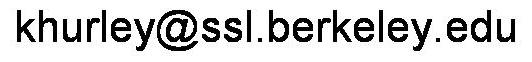 to request copies, and indicate  your preference for the format.  I would appreciate it  if users would communicate errors  and omissions to me.  AcknowledgmentsThis work was carried out under  JPL Contract 958056 and CGRO  guest investigator grant NAG5-1560.  ReferencesHurley, K., in Gamma-Ray Bursts - Second Workshop,  Conference Proceedings 307, Eds. G. Fishman, J. Brainerd, and K. Hurley, New York:  Press, 1994, 726Hurley, K., in Gamma Ray Bursts  – 3rd  Symposium,  Conference Proceedings 384, Eds. C.  Kouveliotou, M. Briggs, and G.  :  Press, 1996,  985  Hurley, K., in Gamma-Ray Bursts - 4th Huntsville Symposium,  Conference Proceedings 428, Eds. C. Meegan, R. Preece, and T. Koshut, New York:  Press, 1998, 87 Hurley, K., in Gamma-Ray Burst and Afterglow Astronomy 2001, Eds. G. Ricker and R. Vanderspek,  Conference Proceedings 662,  Press, 2003, 1531.	19722.	Giacconi, R., On the Use of Long-Base Time-Delay Measurements in the Study of Rapidly Varying X-Ray Stars, Ap. J. 173, L79, 1972Key Words: IPN, Cygnus X-13.	19734.	,K.A., and Kane,S.R., A Case Against the Solar Flare Model for Cosmic Hard Photon Bursts, Unpublished, 1973Key Words:5.	Brown,R., Ionospheric Effects of Cosmic Gamma-Ray Bursts, Nature 246, 83, 1973Key Words: Ionosphere 6.	Cline,T.L., Desai,U.D., Klebesadel,R.W., and Strong,I.B., Energy Spectra of Cosmic Gamma-Ray Bursts, Ap. J. Lett. 185, L1, 1973Key Words: gamma rays, IMP-6, diffuse background, lines 7.	Ginzburg, V., Possibility of Determining Intergalactic Gas Density by Radio Observations of Flares of Remote Sources, Nature 246, 415, 1973Key Words: radio counterparts, dispersion 8.	Harwit,M., and Salpeter,E.E., Radiation From Comets Near Neutron Stars, Ap. J. Lett. 186, L37, 1973Key Words: comets, gamma-rays, neutron stars, x-rays, spectra 9.	Hillier,R., Gamma Ray Bursts and the Diffuse Flux of Cosmic X-Rays, Nature 245, 201, 1973Key Words: diffuse background, supernovae 10.	Hudson,H., and Tsikoudi,V., Absence of Cosmic Gamma-Ray Bursts in Association with  Stellar Flares, Nature Physical Science 245, 88, 1973Key Words: OSO-3, solar flares 11.	Klebesadel,R.W., Strong,I.B., and Olson,R.A., Observations of Gamma Ray Bursts of Cosmic Origin, Ap. J. Lett. 182, L85, 1973Key Words: gamma rays, X-rays, variable stars, Vela, supernovae, novae 12.	Lamb,D.Q., Lamb,F.K., and Pines,D., Soft Gamma-Ray Bursts From Accreting Compact Objects, Nature Physical Science 246, 52, 1973Key Words: accretion, white dwarfs, neutron stars, black holes, solar flares 13.	Mathewson, D., and Clarke, J., Evidence for Ejection of Radio Sources from Supernova Remnants, Ap. J. 179, 89, 1973Key Words: N49, radio sources,  burst, soft gamma repeaters 14.	Stecker,F.W., and Frost,K.J., Are the Recently Observed Soft Gamma-Ray Bursts From Stellar Superflares, Nature Physical Science 245,70, 1973Key Words: supernovae, solar flares, bremsstrahlung 15.	Wheaton,W.A., Ulmer,M.P., Baity,W.A., Datlowe,D.W., Elcan,M.J., Peterson,L.E., Klebesadel,R.W., Strong,I.B., Cline,T.L., and Desai,U.D., The Direction and Spectral Variability of a Cosmic Gamma-Ray Burst, Ap. J. Lett. 185, L57, 1973Key Words: gamma rays, Vela, IMP-6, OSO-7, locations 16.	197417.	Baird, G., The Effect of Short Bursts of Cosmic X- and Gamma-Rays on the Ionosphere, Journal of Atmospheric and Terrestrial Physics 36, 1565, 1974Key Words: ionosphere 18.	Brecher,K., and Morrison,P., Cosmic Gamma-Ray Bursts From Directed Stellar Flares, Ap. J. Lett. 187, L97, 1974Key Words: gamma rays, stellar flares, solar flares 19.	Chanmugam,G., Gamma-Ray Bursts From Magnetic White Dwarfs, Ap. J. Lett. 193, L75, 1974Key Words: gamma rays, magnetic fields, white dwarfs 20.	, Early Gamma Rays From Supernovae, Ap. J. 187, 333, 1974 Key Words: gamma rays, supernovae, bremsstrahlung, inverse 21.	Grindlay,J.E., Wright,E.L., and McCrosky,R.E., Search for Optical Emission From Cosmic Gamma-Ray Bursts, Ap. J. Lett. 192, L113, 1974Key Words: gamma-ray bursts, X-rays, optical flashes 22.	Grindlay,J.E., and Fazio,G.G., Cosmic Gamma-Ray Bursts From Relativistic Dust Grains, Ap. J. Lett. 187, L93, 1974Key Words: cosmic rays, gamma rays, pulsars, iron grains, glitches, Crab nebula 23.	Guseinov, O. and Vanysek, V., Cosmic Gamma-Ray Emission and Comet Collisions with Compact Stars, Astrophys. Space Sci. 28, L11, 1974Key Words: comets, neutron stars, white dwarfs 24.	Hawking, S., Black Hole Explosions?, Nature 248, 30, 1974Key Words: primordial black holes, evaporation 25.	Hoyle,F. and Clayton,D., Nucleosynthesis in White Dwarf Atmospheres, Ap. J. 191, 705, 1974Key Words:cosmic rays, gamma ray bursts, nucleosynthesis, white dwarfs 26.	Imhof,W.L., Nakano,G.H., Johnson,R.G., Kilner,J.R., Reagan,J.B., Klebesadel,R.W.And Strong,I.B., Spectra Measurements of a Cosmic Gamma-Ray Burst with Fast Time Resolution, Ap. J. Lett. 191, L7, 1974Key Words: gamma ray bursts, germanium 27.	Jelley,J., Interpretation of Double Structure in the Celestial Gamma Ray Bursts, Nature 249, 747, 1974Key Words: neutron stars, time histories 28.	Kasturirangan, K., Rao, U., Sharma, D., Rastogi,R., and Chakravarti, S., An Attempt to Detect the Effect of Cosmic Gamma Ray Bursts in the Lower Ionosphere, Nature 252, 113, 1974Key Words: ionosphere, VLF 29.	Lattimer, J., and Schramm, D., Black Hole-Neutron Star Collisions, Ap. J. 192, L145, 1974Key Words: mergers30.	L Heureux,J., Cosmic Gamma-Ray Burst Detected with an Instrument on Board the OGO-5 Satellite, Ap. J. Lett. 187, L53, 1974Key Words: cosmic rays, gamma rays, OGO-5 31.	Liebovitch, L., Discovery of a New Radiation Source Z- Taurus, Q. Jl. R. Astron. Soc. 15, 141, 1974Key Words: joke 32.	Mazets, E.P., Golenetskii,S.V., and Il Inskii,V.N., A Cosmic Gamma-Ray Flare Observed with Kosmos 461, JETP Lett. 19, 77, 1974Key Words: Cosmos 461, locations 33.	Metzger,A.E., Parker,R.H., Gilman,D., Peterson,L.E., and Trombka,J.I., Observation of a Cosmic Gamma-Ray Burst on Apollo-16. 1. Temporal Variability and Energy Spectrum, Ap. J. Lett. 194, L19, 1974Key Words: gamma ray bursts, X-rays, spectra, Apollo 16, lines 34.	Narlikar,J.V., Appa Rao,K.M.V., and Dadhich,N., High Energy Radiation From White Holes, Nature 251, 590, 1974Key Words: compact objects, black holes, white holes 35.	O’Mongain, E. and Weekes, T., A Search for Radio and Optical Bursts From Catastrophic Events, Pub. Astron. Soc. Pacific 86, 470, 1974Key Words: optical bursts, radio bursts, catastrophic events, optical flashes 36.	Pacini,F., and Ruderman,M., Gamma Ray Bursts From Neutron Star Glitches, Nature 251, 399, 1974Key Words: neutron stars, pulsars, glitches, magnetospheres, accretion 37.	Palumbo,G.G.C., Pizzichini,G., and Vespignani,G.R., Observation of a Celestial Hard X-Ray Burst in Coincidence with a Gamma-Ray Burst, Ap. J. Lett. 189,L9, 1974Key Words: gamma-rays, X-rays, OSO-6, spectra, locations 38.	Shklovskii,I.S., Neutron Stars and Comets, Soviet Astron. 18(3), 390, 1974Key Words: comets, neutron stars, white dwarfs 39.	,S., and Van Horn,H.M., The Origin of the Cosmic Gamma-Ray Bursts, Ap. J. 194, 593, 1974Key Words: gamma ray bursts, antimatter 40.	Strong,I.B., Klebesadel,R.W., and Olson,R.A., A Preliminary Catalog of Transient Cosmic Gamma-Ray Sources Observed by the Vela Satellites, Ap. J. Lett. 188,L1, 1974Key Words: gamma rays, X ray sources, X rays, locations 41.	Strong,I.B., and Klebesadel,R.W., Distances to the Sources of Observed Gamma-Ray Bursts, Nature 251, 396, 1974Key Words: spiral arm, Eddington limit, distributions 42.	Trombka,J.I., Eller,E.L., Schmadebeck,R.L., Adler,I., Metzger,A.E., Gilman,D., Gorenstein,P., and Bjorkholm,P., Observation of a Cosmic Gamma-Ray Burst on Apollo 16. 2. X-Ray Time Profile and Source Location Ap. J. Lett.,194, L27, 1974Key Words: gamma ray bursts, X rays, spectra, Apollo 16, locations 43.	Zhemerev, A., Medvedev, Yu., and Stepanov, B., The Light Flash Produced by an X-Ray Source in Outer Space, Cosmic Research 12(4), 531, 1974Key Words: atmosphere 44.	Zwicky,F., Nuclear Goblins and Cosmic Gamma-Ray Bursts, Astrophys. Space Sci., 28, 111, 1974Key Words: neutron stars, nuclear goblins, optical flashes 45.	Strong,I.B., Cosmic Gamma-Ray Bursts - A Review of the Observational Data, Proc. 9th ESLAB Symposium on the Context and Status of Gamma-Ray Astronomy, Ed. B. Taylor, ESRO SP-106, p. 1,1974Key Words: review 46.	Matteson,J.L., Arnold,J.R., Metzger,A.E., Parker,R.H., Gilman,D.A., Trombka,J.I., A Cosmic Gamma-Ray Burst Measured by Apollo-16, Proc. 9th ESLAB Symposium on the Context and Status of Gamma-Ray Astronomy, Ed. B. Taylor, ESRO SP-106, p. 11,1974Key Words: spectra, lines, Apollo 16 47.	Nakano,G.H., Imhof,W.L., and Reagan,J.B., Recent Measurements with a Satellite-Borne Cooled Germanium Spectrometer Part 1. Observations of the 18 December 1972 Gamma-Ray Burst, Proc. 9th ESLAB Symposium on the Context and Status of Gamma-Ray Astronomy, Ed. B. Taylor, ESRO SP-106, p. 17, 1974Key Words: 1972 076B, germanium, spectra, lines 48.	Share,G.H., Meekins,J.F., and Kreplin,R.W., Gamma-Ray Bursts Observed From OSO-6, Proc. 9th ESLAB Symposium on the Context and Status of Gamma-Ray Astronomy, Ed. B. Taylor, ESRO SP-106, p. 25,1974Key Words: OSO 6, spectra 49.	Koga,R., Simnett,G., and White,R.S., A Burst of Energetic Gamma-Rays, Proc. 9th ESLAB Symposium on the Context and Status of Gamma-Ray Astronomy, Ed. B. Taylor, ESRO SP-106, p. 31,1974Key Words: double  50.	Cline,T.L., and Desai,U.D., Progress in Gamma-Ray Burst Astronomy 1. Recent Observations of Cosmic Gamma- Ray Bursts with IMP-7, Proc. 9th ESLAB Symposium on the Context and Status of Gamma-Ray Astronomy, Ed. B. Taylor, ESRO SP-106, p. 37, 1974Key Words: spectra, IMP 7 51.	Pacini,F., Gamma-Ray Bursts-An Outline of Current Theories, Proc. 9th ESLAB Symposium on the Context and Status of Gamma-Ray Astronomy, Ed. B. Taylor, ESRO SP-106, p. 47,1974Key Words: review 52.	Helmken,H., Gorenstein,P., and Gursky,H., X-Ray Camera for the Detection and Localisation of Gamma-Ray Bursts, Proc. 9th ESLAB Symposium on the Context and Status of Gamma-Ray Astronomy, Ed. B. Taylor, ESRO SP-106, p. 51,1974Key Words:multiple pinhole camera, proportional counters 53.	Boella,G., Gorisse,M., Paul,J., Taylor,B.G., and Wills,R.D., The Capability of COS-B to Measure Cosmic Gamma-Ray Bursts, Proc. 9th ESLAB Symposium on the Context and Status of Gamma-Ray Astronomy, Ed. B. Taylor, ESRO SP-106, p. 57,1974Key Words: plastic scintillators 54.	Brabban,D.H., Simnett,G.M., Dean,A.J., and Ramsden,D., A Detector for Gamma-Ray Bursts, Proc. 9th ESLAB Symposium on the Context and Status of Gamma-Ray Astronomy, Ed. B. Taylor, ESRO SP-106, p. 63,1974Key Words: scintillators 55.	Evans,W.D., Future Satellite Experiments for Gamma-Burst Observations, Proc. 9th ESLAB Symposium on the Context and Status of Gamma-Ray Astronomy, Ed. B. Taylor, ESRO SP-106, p. 69,1974Key Words: Vela, Solrad, PVO, IMP 7, COS B 56.	Cline,T., Towards a Planned Programme of Observations of Gamma-Bursts, Proc. 9th ESLAB Symposium on the Context and Status of Gamma-Ray Astronomy, Ed. B. Taylor, ESRO SP-106, p. 77,1974Key Words: 57.	Cline,T. and Desai,U., Search for Celestial X-Ray Bursts, in Supernovae and Supernova Remnants, Ed. C.B. Cosmovici, D. Reidel, p. 265,1974Key Words: prediction 58.	Klebesadel,R., Time Variability of Cosmic Gamma-Ray Events, Proc. Conference on Transient Cosmic Gamma- and X-Ray Sources, Ed. I. Strong, Los Alamos Scientific Laboratory Pub. LA-5505-C, p. 1,1974Key Words: Vela, time histories 59.	Strong,I.B., The Directions of the Cosmic Gamma Ray Sources, Proc. Conference on Transient Cosmic Gamma- and X-Ray Sources, Ed. I. Strong, Los Alamos Scientific Laboratory Pub. LA-5505-C, p. 10,1974Key Words: locations, distributions 60.	Koch,D., Gursky,H., Tananbaum,H., and Kellogg,E., Gamma-Ray Bursts Seen by Uhuru, Proc. Conference on Transient Cosmic Gamma- and X-Ray Sources, Ed. I. Strong, Los Alamos Scientific Laboratory Pub. LA-5505-C, p. 16,1974Key Words: Uhuru, locations 61.	Cline,T., and Desai,U., IMP-6 Observations of the Energy Spectra of Cosmic Gamma Ray Bursts, Proc. Conference on Transient Cosmic Gamma- and X-Ray Sources, Ed. I. Strong, Los Alamos Scientific Laboratory Pub. LA-5505-C, p. 23,1974Key Words:IMP 6, spectra 62.	Ulmer, M., UCSD OSO-7 Observations Related to Cosmic Gamma-Ray Events, Proc. Conference on Transient Cosmic Gamma- and X-Ray Sources, Ed. I. Strong,  Scientific Laboratory Pub. LA-5505-C, p. 33,1974Key Words: OSO 7, locations, spectra 63.	Cline,T. and Desai,U., IMP-6 Observations of Small-Sized Candidate Cosmic Gamma-Ray Bursts, Proc. Conference on Transient Cosmic Gamma- and X-Ray Sources, Ed. I. Strong, Los Alamos Scientific Laboratory Pub. LA-5505-C, p. 45,1974Key Words: IMP 6, spectra 64.	Voges,W. and Pinkau,K., The Observation of a Gamma-Ray Burst From the ESRO TD1A Satellite, Proc. Conference on Transient Cosmic Gamma- and X-Ray Sources, Ed. I. Strong, Los Alamos Scientific Laboratory Pub. LA-5505-C, p. 49,1974Key Words:TD 1A, plastic scintillators 65.	Wheaton,W., Ulmer,M., Baity,W., and Peterson,L., Counting Rate Glitches in the UCSD Cosmic X-Ray Telescope on OSO-7, Proc. Conference on Transient Cosmic Gamma- and X-Ray Sources, Ed. I. Strong, Los Alamos Scientific Laboratory Pub. LA-5505-C, p. 61,1974Key Words: OSO 7 66.	Metzger,A., Parker,R., Parker,R.H., Gilman,D., Trombka,J., and Peterson,L., Preliminary Report on the Observation of a Gamma Ray Event on Apollo-16, Proc. Conference on Transient Cosmic Gamma- and X-Ray Sources, Ed. I. Strong, Los Alamos Scientific Laboratory Pub. LA-5505-C, p. 72,1974Key Words: Apollo 16 67.	Gorenstein,P., Bjorkholm,P., and Harnden,F., Detection of Possible Hard X-Ray Bursts From Apollo 15/16, Proc. Conference on Transient Cosmic Gamma- and X-Ray Sources, Ed. I. Strong,  Scientific Laboratory Pub. LA-5505-C, p. 74,1974Key Words: Apollo 15, Apollo 16 68.	L’Heureux,J., The Electron Detector on Board the OGO-5 Satellite as a Detector for the Cosmic Gamma-Ray Bursts, Proc. Conference on Transient Cosmic Gamma- and X-Ray Sources, Ed. I. Strong, Los Alamos Scientific Laboratory Pub. LA-5505-C, p. 81, 1974Key Words: OGO 5, plastic scintillators, gas Cerenkov detector, solid state detector 69.	Forrest,D. Tsai,C., and Chupp,E., A Search for Gamma-Ray Bursts with the Gamma-Ray Monitor on OSO-7, Proc. Conference on Transient Cosmic Gamma- and X-Ray Sources, Ed. I. Strong, Los Alamos Scientific Laboratory Pub. LA-5505-C, p. 92,1974Key Words: OSO 7, lines 70.	Hudson,H., and Tsikoudi,V., Absence of Cosmic Gamma-Ray Bursts in Association with  Stellar Flares, Proc. Conference on Transient Cosmic Gamma- and X-Ray Sources, Ed. I. Strong,  Scientific Laboratory Pub. LA-5505-C, p. 93,1974Key Words: OSO 3, optical flares, optical transients 71.	Bleach,R., Kurfess,J., and Johnson,W., An Upper Limit to the Number Intensity Distribution of Cosmic Gamma-Ray Bursts, Proc. Conference on Transient Cosmic Gamma- and X-Ray Sources, Ed. I. Strong,  Scientific Laboratory Pub. LA-5505-C, p. 98,1974Key Words: balloons, log N-log S 72.	Colgate,S., Gamma-Ray Bursts From Type II Supernovae, Proc. Conference on Transient Cosmic Gamma- and X-Ray Sources, Ed. I. Strong,  Scientific Laboratory Pub. LA-5505-C, p. 99,1974Key Words: supernovae, solar flares 73.	Kane,S., Mahoney,W., and Anderson,K., Cosmic X-Ray Bursts Observed with the OGO-5 Satellite, Proc. Conference on Transient Cosmic Gamma- and X-Ray Sources, Ed. I. Strong, Los Alamos Scientific Laboratory Pub. LA-5505-C, p. 100,1974Key Words: OGO 5 74.	Evans,W., Belian,R., and Conner,J., X-Ray Observations of the Transient Source Cen XR-4, Proc. Conference on Transient Cosmic Gamma- and X-Ray Sources, Ed. I. Strong, Los Alamos Scientific Laboratory Pub. La-5505-C, p. 107,1974Key Words: Vela, Cen X-4 75.	Belian,R., Conner,J., and Evans,W., Vela Satellite Observations of the Transient X-Ray Source 2U1543-47, Proc. Conference on Transient Cosmic Gamma- and X-Ray Sources, Ed. I. Strong,  Scientific Laboratory Pub. LA-5505-C, p. 120,1974Key Words: Vela, 2U1543-47 76.	Strong,, Evidence for a Galactic Origin of Gamma Ray Bursts, Proc. Conference on Transient Cosmic Gamma- and X-Ray Sources, Ed. I. Strong,  Scientific Laboratory Pub. LA-5505-C, p. 122,1974Key Words: distributions 77.	Francey,R., A Summary of Transient Cosmic X-Ray Phenomena, Proc. Conference on Transient Cosmic Gamma- and X-Ray Sources, Ed. I. Strong, Los Alamos Scientific Laboratory Pub. LA-5505-C, p. 126,1974Key Words: review, VLF 78.	O’Mongain,E., Some Ground-Based Techniques for Investigating Transient Phenomena, Proc. Conference on Transient Cosmic Gamma- and X-Ray Sources, Ed. I. Strong, Los Alamos Scientific Laboratory Pub. LA-5505-C, p. 128,1974Key Words: radio pulses, optical transients 79.	Drever,R., Meikle,W., Hough,J., Bland,-., Lessnoff,G., Jelley,J., Delaney,T., and Palumbo,G., Searches for Ionospheric Effects of X-Ray Bursts, and for Bursts of Radio Emission, Gravitational Radiation, and Microwave Emission From Astronomical Sources, Proc. Conference on Transient Cosmic Gamma- and X-Ray Sources, Ed. I. Strong, Los Alamos Scientific Laboratory Pub. LA-5505-C, p. 132, 1974Key Words: ionosphere, VLF, gravitational radiation 80.	Ramaty,R., and Cohen,J., Cooling Blackbody-A Mechanism for Cosmic Gamma-Ray Bursts, Proc. Conference on Transient Cosmic Gamma- and X-Ray Sources, Ed. I. Strong,  Scientific Laboratory Pub. LA-5505-C, p. 146,1974Key Words: spectra, blackbody 81.	Shapiro,S., Comments on the Harwit-Salpeter Comet Model, Proc. Conference on Transient Cosmic Gamma- and X-Ray Sources, Ed. I. Strong,  Scientific Laboratory Pub. LA-5505-C, p. 157,1974Key Words: comets 82.	Harwit,M., and Salpeter,E., Radiation From Comets Near Neutron Stars, Proc. Conference on Transient Cosmic Gamma- and X-Ray Sources, Ed. I. Strong, Los Alamos Scientific Laboratory Pub. LA-5505-C, p. 166,1974Key Words: comets 83.	Brecher,K., and Morrison,P., Cosmic Gamma-Ray Bursts From Stellar Coronal Streamers, Proc. Conference on Transient Cosmic Gamma- and X-Ray Sources, Ed. I. Strong, Los Alamos Scientific Laboratory Pub. LA-5505-C, p. 167,1974Key Words: inverse , solar flares, stellar flares 84.	Stecker,F., and Frost,K., Cosmic Soft Gamma-Ray Bursts and the Stellar Super-Flare Hypothesis, Proc. Conference on Transient Cosmic Gamma- and X-Ray Sources, Ed. I. Strong, Los Alamos Scientific Laboratory Pub. LA-5505-C, p. 176,1974Key Words: solar flares, stellar flares 85.	Brown,R.T., Cosmic Gamma Ray Bursts - Ionospheric Effects, Proc. Conference on Transient Cosmic Gamma- and X-Ray Sources, Ed. I. Strong, Los Alamos Scientific Laboratory Pub. LA-5505-C, p. 186,1974Key Words: ionosphere, VLF 86.	Lamb,D., Lamb,F., and Pines,D., Soft Gamma-Ray Bursts From Accreting Compact Objects, Proc. Conference on Transient Cosmic Gamma- and X-Ray Sources, Ed. I. Strong, Los Alamos Scientific Laboratory Pub. LA-5505-C, p. 192,1974Key Words: accretion, flares, white dwarfs, neutron stars 87.	Rosenberg,T., and Brown,R., Anomalous Bursts Recorded During Balloon Observations of Auroral X-Rays, Proc. Conference on Transient Cosmic Gamma- and X-Ray Sources, Ed. I. Strong, Los Alamos Scientific Laboratory Pub. LA-5505-C, p. 204,1974Key Words: aurora, balloons 88.	Morfill,G. and Pieper,G., A Directional Low Energy Gamma-Ray Detector, Proc. Conference on Transient Cosmic Gamma- and X-Ray Sources, Ed. I. Strong, Los Alamos Scientific Laboratory Pub. LA-5505-C, p. 206,1974Key Words: anticollimator 89.	Trombka,J., Eller,E., Vette,J., Schmadebeck,R., and Stecker,F., Anisotropic Detector System for the Measurement of Gamma-Ray Source Position, Proc. Conference on Transient Cosmic Gamma- and X-Ray Sources, Ed. I. Strong, Los Alamos Scientific Laboratory Pub. LA-5505-C, p. 230,1974Key Words: scintillators, rotation modulation 90.	Matteson,J., The HEAO-A Satellite and Its Capabilities to Study the Cosmic Gamma-Ray Bursts, Proc. Conference on Transient Cosmic Gamma- and X-Ray Sources, Ed. I. Strong, Los Alamos Scientific Laboratory Pub. LA-5505-C, p. 237, 1974Key Words: HEAO A, scintillators 91.	Taylor,B., The  COS-B Experiment and the Detection and Measurement of Transient Gamma-Ray Sources, Proc. Conference on Transient Cosmic Gamma- and X-Ray Sources, Ed. I. Strong, Los Alamos Scientific Laboratory Pub. LA-5505-C, p. 250, 1974Key Words: COS B, plastic scintillators 92.	Helmken,H., Gorenstein,P., and Gursky,H., Hard X-Ray Burst Detector with High Angular Resolution, Proc. Conference on Transient Cosmic Gamma- and X-Ray Sources, Ed. I. Strong, Los Alamos Scientific Laboratory Pub. LA-5505-C, p. 253,1974Key Words: proportional counter, pinhole collimator 93.	Lande,K., An Experiment for Detection of Bursts of Cosmic Neutrinos, Proc. Conference on Transient Cosmic Gamma- and X-Ray Sources, Ed. I. Strong, Los Alamos Scientific Laboratory Pub. LA-5505-C, p. 260,1974Key Words: 94.	Conner,J., Evans,W., Higbie,P., Klebesadel,R., Olson,R., Strong,I., and Spalding,R., A Proposed Gamma Ray Astronomy Experiment, Proc. Conference on Transient Cosmic Gamma- and X-Ray Sources, Ed. I. Strong, Los Alamos Scientific Laboratory Pub. LA-5505-C, p. 262, 1974Key Words: scintillators 95.	Cline,T., and Desai,U., Experiments for the Study of Cosmic Gamma-Ray Bursts, Proc. Conference on Transient Cosmic Gamma- and X-Ray Sources, Ed. I. Strong, Los Alamos Scientific Laboratory Pub. LA-5505-C, p. 278,1974Key Words: time interval processing, scintillators 96.	Klebesadel,R., and Spalding,R., The Solrad-Hi Experiment 25, Proc. Conference on Transient Cosmic Gamma- and X-Ray Sources, Ed. I. Strong, Los Alamos Scientific Laboratory Pub. LA-5505-C, p. 290,1974Key Words: Solrad, scintillators 97.	Grindlay,J., and Fazio,G., Cosmic Gamma-Ray Bursts From Relativistic Dust Grains, Proc. Conference on Transient Cosmic Gamma- and X-Ray Sources, Ed. I. Strong, Los Alamos Scientific Laboratory Pub. LA-5505-C, p. 296,1974Key Words: dust grains, pulsars, glitches 98.	197599.	Anzer,U., and Borner,G., A Possible Mechanism for Cosmic Gamma-Ray Bursts, Astron. Astrophys. 40, 123, 1975Key Words: cosmic gamma ray bursts, bremsstrahlung, optical flashes, beams 100.	Babushkina,O., Bratolyubova-Tsulukidze, L., Kudryavtsev, M., Melioransky, A., Savenko, , and Yushkov, B., Hard X-Ray Bursts in June 1971, Sov. Astron. Lett. 1, 32, 1975Key Words: Cosmos 428, gamma ray bursts, locations 101.	Babushkina,O., Bratolubova-Tsulukidze, L., Bichina,V., Israilovitch, R., Kozlov, V., Kudrjavtsev, M., Melioranski, A., Savenko,  and Shamolin, V., The Hard X-Ray Flares of Cosmic Origin, IKI Preprint 196, Unpublished, 1975Key Words: Cosmos 428, Cosmos 490, gamma ray bursts 102.	Babushkina,O.P., Bratolyubova-Tsulukidze,L.S., Izrailovich,R.N., Kudryavtsev, M.I., Melioranskij,A.S., Savenko,I.A., and Shamolin,V.M., Hard X-Ray Bursts in the Energy Range of 40-290 keV, Sov. Astron. Lett. 1(3), 115,  1975Key Words: Cosmos 428, gamma ray bursts 103.	Baird,G.A., Delaney,T.J., Lawless,B.G., Griffiths,D.J., Shakeshaft,J.R., Drever,R.W.P., Meikle,W.P.S., Jelley,J.V., Charman, W.N., and Spencer,R.E., A Search for VHF Radio Pulses in Coincidence with Celestial Gamma-Ray Bursts, Ap. J. Lett. 196, L11, 1975Key Words: gamma ray bursts, radio sources 104.	Barletti,R. and Tagliaferri, G., Ionospheric Response to Gamma Ray Bursts of Cosmic Origin, Ann. Geophys. 31, 297, 1975Key Words: ionosphere, VLF, D region 105.	Bewick,A., Coe,M.J., Mills,J.S., and Quenby,J.J., Size Distribution of Cosmic Gamma-Ray Bursts, Nature 258, 686, 1975Key Words: log N-log S 106.	Bisnovatyi-Kogan,G.S., Imshennik,V.S., Nadyozhin,D.K., and Chechetkin,V.M., Pulsed Gamma-Ray Emission From Neutron and Collapsing Stars and Supernovae, Astrophys. Space Sci. 35, 23, 1975Key Words: collapse, ejection, superheavy nuclei, glitches 107.	Biswas,S., Manchanda, R., and Sreekantan, V., Possible Association of a Hard X-Ray Source with a Cosmic Gamma Ray Burst, Astrophys. Space Sci. 33, L15, 1975Key Words: balloon, OSO 6, locations 108.	Boella,G., Gorisse,M., Paul,J., Taylor,B., and Wills, R., The Capability of COS-B to Measure Cosmic Gamma Ray Bursts, Space Sci. Instr. 1, 269, 1975Key Words: plastic scintillators 109.	Cavallo,G., and Jelley,J.V., Why Are No Radio Pulses Associated with the Bursts of Celestial Gamma-Rays, Ap. J. Lett. 201, L113, 1975Key Words: gamma ray bursts, radio radiation, VHF, 151 MHz, stellar superflares 110.	Cline,T.L., and Desai,U.D., Observations of Cosmic Gamma-Ray Bursts with IMP-7-Evidence for a Single Spectrum, Ap. J. Lett. 196, L43, 1975Key Words: gamma ray bursts, spectra 111.	Damour,T. and Ruffini,R., Quantum Electrodynamical Effects in Kerr-Newman Geometries, Phys. Rev. Lett. 35, 463, 1975Key Words: black holes, pair creation 112.	Fabian,A.C., Number Counts of Gamma-Ray Bursts, Nature 256, 347, 1975Key Words: log N-log S 113.	Fegan,D.J., Mc Breen,B., O Sullivan,C., and Ruddy,V., A Coincidence Long Baseline Celestial Gamma-Ray Burst Detection System, N.I.M. 129, 613, 1975Key Words: scintillation counters, cosmic rays 114.	Gnedin,Yu., Discrete X-Ray and Gamma Radiation Sources, Bull. Acad. Nauk SSSR Ser.Fiz. 39(2), 408, 1975Key Words: review 115.	Illarionov, A. and Sunyaev,R., Why the Number of Galactic X-Ray Stars Is So Small, Astron. Astrophys. 39, 185, 1975Key Words: black holes and neutron stars, accretion, X-ray sources, pulsars, propeller 116.	Imhof,W.L., Nakano, G.H., Johnson,R.G., Kilner,J.R., Reagan,J.B., Klebesadel,R.W., and Strong,I.B., A Study of Fast Time Structure Within Cosmic Gamma-Ray Bursts, Ap. J. 198, 717, 1975Key Words: gamma ray bursts, germanium, 1972-076B 117.	Karitskaya,E.A., Possible Mechanism of Gamma-Ray Flare Formation on UV Ceti Type Stars, Sov. Astron. 19(1), 112, 1975Key Words: flares, optical flashes 118.	Narlikar,J. and Apparao, K., White Holes and High Energy Astrophysics, Astrophys. Space Sci. 35, 321, 1975Key Words: white holes, explosions 119.	Ogelman,H., Fichtel,C.E., Kniffen,D.A., Observations of Low Energy Gamma-Ray Bursts with SAS-2, Nature,255, 208, 1975Key Words: SAS-2, plastic scintillators, locations 120.	Partridge,R.B., Pulse Astronomy-Short Time Scale Phenomena in Electromagnetic and Gravitational Wave Astronomy, in Neutron Stars, Black Holes and Binary X-Ray Sources, H. Gursky and R. Ruffini(Eds), D. Reidel Publishing Co., Dordrecht-Holland, 1975Key Words: review 121.	Piran,T., and Shaham,J., Can Soft Gamma-Ray Bursts Be Emitted by Accreting Black Holes, Nature 256, 112, 1975Key Words: black holes, inverse  122.	Pizzichini, G., Palumbo, G., and Spizzichino, A., Gamma Ray Bursts Observed by a Hard X Ray Experiment Aboard OSO-6, Ap. J. Lett. 195, L1, 1975Key Words: gamma-ray bursts, X-rays, X-ray sources, OSO-6, locations 123.	Prilutskii,O.F., Rozental,G.V., and Usov,V.V., Intense Bursts of Cosmic Gamma Radiation, Sov. Physics-Uspekhi, 18 (7), 548, 1975Key Words: review 124.	Prilutskii,O., Rozental, G., and Usov,V., On the Nature of Bursts of Cosmic Gamma Radiation, Sov. Physics - Uspekhi, 17 (4), 607, 1975Key Words: review 125.	Prilutskii, O., Rozental, G., and Usov,V., Models of Cosmic Gamma-Ray Bursts, Preprint 198, I.K.I., Unpublished, 1975Key Words: review 126.	Prilutski,O.F., and Usov,V.V., On the Nature of Gamma-Ray Bursts, Astrophys. Space Sci. 34,395, 1975Key Words: active galaxies, collapse,  127.	Shapiro, S. and Salpeter, E., Accretion Onto Neutron Stars Under Adiabatic Shock Conditions, Ap. J. 198, 671, 1975Key Words: gamma ray bursts, neutron stars, shock waves, X-ray sources 128.	, S. and , R., Local Gamma Ray Events as Tests of the Antimatter Theory of Gamma Ray Bursts, Astrophys. Space Sci. 39, L7, 1975Key Words: antimatter, meteoroids 129.	Strong,I.B., Cosmic Gamma-Ray Bursts, in Neutron Stars, Black Holes and Binary X-Ray Sources, H. Gursky and R. Ruffini(Eds), D. Reidel Publishing Co., Dordrecht-Holland,1975Key Words: review 130.	Troitskii,V., Bondar,L., and Starodubtaev, A., The Search for Sporadic Radio Emission From Space, Sov. Physics - Uspekhi 17 (4), 607, 1975Key Words: radio bursts, gravitational radiation, gamma ray bursts 131.	Tsygan,A.I., Corequakes of Neutron Stars and Soft Gamma-Ray Bursts, Astron. Astrophys. 44, 21, 1975Key Words: neutron stars, corequakes, gamma ray bursts, gravitational radiation 132.	Usov,V.V., and Chibisov,G.V., Statistics of Gamma-Ray Bursts, Soviet Astron. 19(1), 192, 1975Key Words: log N-log S, redshift 133.	Vidal,N.V., and Wickramasinghe,D.T., Cataclysmic Variables and Gamma-Ray Outbursts, Astron. Astrophys. 36,310, 1975Key Words: cataclysmic variables, gamma ray outbursts, hot spot 134.	Whipple,F.L., Do Comets Play a Role in Galactic Chemistry and Gamma-Ray Bursts, Astron. J. 80, 525, 1975Key Words: comets, gamma ray bursts,  135.	,R.E., Antimatter Bodies and Closure of the Universe, Astrophys. Space Sci. 38, L9, 1975Key Words: antimatter 136.	Colgate,S., The Prompt Effects of Supernovae, Ann. N.Y. Acad. Sci. 262, 34, 1975Key Words: review, supernovae 137.	Ruffini, R., On Black Hole Attrition, Ann. N.Y. Acad. Sci. 262, 95, 1975Key Words: black holes 138.	Strong,I., Klebesadel,R., and Evans.W., Observations of Gamma Ray Bursts, Ann. N.Y. Acad. Sci. 262, 145, 1975Key Words: review 139.	Cline,T., Recent Observations of Cosmic Gamma Ray Bursts,  Acad. Sci. 262, 159, 1975Key Words: review 140.	Ruderman,M., Theories of Gamma-Ray Bursts,  Acad. Sci. 262,164, 1975Key Words: review 141.	,S. and Van Horn,H., The Matter-Antimatter Collision Hypothesis for the Origin of Cosmic Gamma Ray Bursts,  Acad. Sci. 262,197, 1975Key Words: antimatter, lines142.	1976143.	Anzer,U., Borner,G., and Meszaros, P., Shock Waves in Stellar Wind Accretion and Gamma Bursts, Astron. Astrophys. 50, 305, 1976Key Words:gamma burst, compact objects, stellar winds, flares 144.	Bruk, Yu. and Kugel, K., Some Consequences of Phase Transitions in Neutron Stars, Astrofizika, 12(2), 351, 1976Key Words phase transitions, starquakes, glitches, matter ejection 145.	Bruk, Ju. and Kugel, K., The Melting of Neutron Stars Crystalline Cores and Gamma Ray Bursts, Astrophys. Space Sci. 39, 243, 1976Key Words: phase transitions, starquakes, glitches, pulsars 146.	Carter,J., Dean,A.J., Manchanda,R.K.,And Ramsden,D., New Limit on the Size Distribution of Gamma-Ray Bursts, Nature, 262, 370, 1976Key Words: log N-log S, balloons 147.	Cline,T.L., Desai,U.D., Porreca,G., Spizzichino,A., and Trainor,J.H., Helios-2 Studies of Cosmic Gamma-Ray Bursts, Unpublished - Helios-2 Symposium, 1976Key Words: 148.	Evans, W., Belian, R., and Conner, J., Observations of Intense Cosmic X-Ray Bursts, Ap. J. Lett. 207, L91, 1976Key Words: Vela, X ray bursts, spectra 149.	Fishman, G., and Austin, R., Large-Area Multi-Crystal NaI(Tl) Detectors for X-Ray and Gamma-Ray Astronomy, N.I.M. 140, 193, 1976Key Words: NaI, balloons, phosphorescence 150.	Herzo,D., ,B., Zych,A., and White,R.S., A Cosmic Gamma-Ray Burst on 1975 May 14, Ap. J. Lett., 203, L115, 1976Key Words: locations, spectra, balloons, gamma rays: bursts 151.	Hoshi,R., An Episodic Accretion Model for Cosmic Gamma-Ray Bursts, Progress of Theoretical Physics, 56(2), 542, 1976Key Words: neutron stars, accretion 152.	Kane,S.R., and ,K.A., Characteristics of Cosmic X-Ray Bursts Observed with the OGO-5 Satellite, Ap. J., 210, 875, 1976Key Words: OGO 5, spectra, locations, solar flares 153.	Mullan,D.J., Flares on White Dwarfs and Gamma-Ray Bursts, Ap. J., 208 199, 1976Key Words: gamma ray bursts, flare stars, magnetic stars, white dwarfs 154.	Page,D.N., and Hawking,S.W., Gamma Rays From Primordial Black Holes, Ap. J., 206, 1, 1976Key Words: primordial black holes 155.	Parnell, T., Gregory, J., and Kuo, T., Location of Transient Gamma-Ray Sources with Thin Flat Scintillators, IEEE Trans. Nuc. Sci NS-23, No. 1, 476, 1976Key Words: scintillators, rotating scintillators 156.	Pozdnyakov,L, Sobol,, and Syunyaev,R., Multiple  Scattering by Relativistic Electrons:  Calculations of the Emission Spectrum, Sov. Astron. Lett. 2(2), 55, 1976Key Words: spectra, Comptonization 157.	Quenby,J.J., Coe,M.J., Engel,A.R., and Mills, J.S., Observations of X-Ray and Gamma Bursts, Nature, 262, 471, 1976Key Words: Ariel 5 158.	Shklovskii, I.S., The Sources of Hard X-Ray Bursts, Soviet Astron. Lett., 2(5), 188, 1976Key Words: black holes, globular clusters, x ray bursts, gamma ray bursts 159.	Strong,I.B., and Klebesadel,R.W., Cosmic Gamma-Ray Bursts, Scientific American, October, 1976, 66, 1976Key Words: Vela, Cygnus X 1, locations 160.	Sturrock,P.A., and Knight,J.W., The Relevance of Solar Flares to Astrophysics, Solar Physics, 47, 401, 1976Key Words: solar flares, Sco X 1, quasars, radio galaxies 161.	Svestka,J., Possible Accretion Instabilities on Magnetized Rotating Neutron Stars, Astrophys. Space Sci., 45, 21, 1976Key Words: pulsars, neutron stars, accretion 162.	Talbot,R.J., Expected Rate of Transient Events From Stellar Deaths in Other Galaxies, Ap. J., 205, 535, 1976Key Words: galaxies: stellar content, gamma rays: bursts, stars: supernovae, neutrinos, gravitational radiation 163.	Weekes, T., Atmospheric Fluorescence as a Means of Detecting X-Ray and Gamma Ray Transients, J. At. Terr. Physics 38, 1021, 1976Key Words: atmospheric fluorescence, ultraviolet radiation 164.	Woosley,S.E., and Taam,R.E., Gamma-Ray Bursts From Thermonuclear Explosions on Neutron Stars, Nature, 263, 101, 1976Key Words: neutron stars, thermonuclear explosions, carbon flashes 165.	Yoshimori, M. and Kajiwara, M., Design of a Cosmic Gamma-Ray Burst Detection System with Large Area High Pressure Xenon Counters, N.I.M., 133, 569, 1976Key Words: detectors 166.	Klebesadel,R.W., and Strong,I.B., Observations of Cosmic Gamma-Ray Bursts, 18th COSPAR,  Astrophys. Space Sci., 42, 3,1976Key Words: review 167.	Cline,T.L., and Desai,U.D., Advances in Gamma-Ray Burst Astronomy, 18th COSPAR, Varna, Bulgaria Astrophys. Space Sci., 42, 17,1976Key Words: review, detectors, balloons 168.	Share,G.H., Discovery of Two Cosmic X-Ray Bursts in 1970, 18th COSPAR,  Astrophys. Space Sci., 42, 29,1976Key Words: OGO 5, OSO 6 169.	Johnson,W.N., Kurfess,J.D., and Bleach,R.D., A Search for Cosmic Gamma-Ray Bursts with a Balloon-Borne Nai(Tl) Scintillation Crystal, 18th COSPAR, Varna, Bulgaria Astrophys. Space Sci., 42, 35, 1976Key Words: balloons, scintillators, phosphorescence 170.	Imhof,W.L., Nakano,G.H., and Reagan,J.B., Analysis of Narrow Spikes in Two Cosmic Gamma Ray Bursts, 18th COSPAR, Varna, Bulgaria Astrophys. Space Sci., 42, 43,197Key Words: germanium, 1972-076B 171.	Nakano,G.H., Imhof,W.L., and Reagan, J.B., Fast Time Spectra of Gamma-Ray Bursts, 18th COSPAR,  Astrophys. Space Sci., 42, 49,1976Key Words: germanium, spectra, spectral evolution 172.	Kasturirangan,K., Rao,U.R., Sharma,D.P., Rastogi,R.G., and , Ionospheric Effects of Transient Celestial X-Ray and Gamma-Ray Events, 18th COSPAR,  Astrophys. Space Sci., 42, 57,1976Key Words: VLF, ionosphere 173.	O’Mongain,E., and Baird,G.A., Ionospheric Techniques for the Detection of Transient X- and Gamma-Ray Bursts, 18th COSPAR, Varna, Bulgaria Astrophys. Space Sci., 42, 63,1976Key Words: VLF, ionosphere 174.	Baird,G.A., Meikle,W.P.S., Jelley,J.V., Palumbo,G.G.C., and Partridge,R.B., A Review of Some Radio and Microwave Searches for Transient Phenomena in Relation to Vela Gamma-Ray Bursts and Supernovae, 18th COSPAR, Varna, Bulgaria Astrophys. Space Sci., 42, 69, 1976Key Words: radio pulses 175.	O’Brien,S., and Porter,N.A., Upper Limits for High Energy Gamma-Rays in Association with Vela Bursts, 18th COSPAR,  Astrophys. Space Sci., 42, 73,1976Key Words: high energy emission 176.	Fabian,A.C., Icke,V., and Pringle,J.E., A Neutron Star Crustquake Origin for Gamma-Ray Bursts, 18th COSPAR, Varna, Bulgaria Astrophys. Space Sci., 42, 77,1976Key Words: neutron stars, crustquakes, gravitational radiation 177.	Chanmugam,G., Gamma-Ray Bursts From Degenerate Stars, 18th COSPAR,  Astrophys. Space Sci., 42, 83,1976Key Words: neutron stars, white dwarfs, stellar flares 178.	Gorenstein,P., Helmken,H., and Gursky,H., Localization of Gamma-Ray Bursts with Wide Field Multiple Pinhole Camera System in Near Earth Orbit, 18th COSPAR,  Astrophys. Space Sci., 42, 89, 1976Key Words: detectors, proportional counters, pinhole cameras 179.	Niel,M., Hurley,K., Vedrenne,G., Esthulin,I.V., and Melioransky, A.S., The French-Russian 3 Satellite Gamma-Burst Experiment, 18th COSPAR,  Astrophys. Space Sci., 42, 99,1976Key Words: SIGNE, interplanetary network, detectors 180.	Boella,G., Gorisse,M., Paul,J., Taylor,B.G., and Wills,R.D., The Ability of  COS-B to Measure Gamma-Ray Bursts, 18th COSPAR, Varna, Bulgaria Astrophys. Space Sci., 42, 103,1976Key Words: COS B, plastic scintillators 181.	Ogawara,Y., Matsuoka,M., Miyamoto,S., Muranaka,N., Nishimura,J., and Oda,M., The Balloon Observations of Small Cosmic X-Ray Bursts, 18th COSPAR,  Astrophys. Space Sci., 42, 211,1976Key Words: 182.	Desai,U., Cline,T.,And Klebesadel,R., Gamma Ray Bursts Observed with the IMP and Vela Satellites, Bull. Amer. Phys. Soc., 542, 1976Key Words: 183.	Schmidt,W., Cline,T., Desai,U., and Teegarden,B., Gamma Ray Burst Study with Simultaneous Balloon Flights, Bull. Amer. Phys. Soc., 542, 1976Key Words: 184.	Cline,T., Desai,U., Porreca,G., Spizzichino,A., Trainor,J., and Kunow.,H., Gamma Ray Burst Detection in Interplanetary Space with Helios-2, Bull. Amer. Phys. Soc., 543, 1976Key Words: 185.	Bertsch,D.,Hartman,R.,And Kniffen,D., Possible Gamma Ray Bursts Observed From a Balloon Flight, Bull. Amer. Phys. Soc., 543, 1976Key Words: 186.	Cline, T., Desai, U., Porreca, G., Spizzichino, A., and Trainor, J., Helios-2 Studies of Cosmic Gamma Ray Bursts, EOS (Trans. A.G.U.) 57(12), 1976Key Words: Helios 2187.	1977188.	Carter,J., Dean,A., Manchanda,R., and Ramsden,D., Detectors for Gamma-Ray Burst Astronomy, Space Sci. Inst. 3, 123, 1977Key Words: balloons, plastic scintillators, NaI scintillators 189.	Carter,J.C., Dean,A.J., Manchanda,R.K., and Ramsden,D., Reply to No New Limit on the Size Distribution of Gamma-Ray Bursts, Nature, 266, 750, 1977Key Words: log N log S 190.	Cline,T.L., Desai,U.D., Schmidt,W.K.H., and Teegarden,B.J., Search for Gamma-Ray Bursts with Coincident Balloon Flights, Nature, 266, 694, 1977Key Words: balloons, log N log S 191.	Cline,T.L., and Schmidt,W.K.H., No New Limit on the Size Distribution of Gamma-Ray Bursts, Nature, 266, 749, 1977Key Words: log N log S 192.	Dauvillier, A., Sur Les Sursauts De Rayons Gamma, C.R. Acad. Sc. Paris, 285, Serie B, 341, 1977Key Words: binaries, pulsars 193.	Evans, W., Orbital Gamma Ray Burst Detector, Space Sci. Rev., 20, 515, 1977Key Words: PVO 194.	Flowers, E., and Ruderman, M., Evolution of Pulsar Magnetic Fields, Ap. J. 215, 302, 1977Key Words: Flowers-Ruderman instability 195.	Horstman,H., Bassani,L., and Horstman-Moretti,E., Effect of Multiple Scattering on Balloon Observation of Gamma Ray Bursts, Astrophys. Space Sci. 52, 265, 1977Key Words: log N log S, balloons 196.	Kane,S.R., and Share,G.H., Hard X-Ray Spectra of Cosmic Gamma-Ray Bursts, Ap. J., 217, 549, 1977Key Words: OGO 5, OSO 6, spectra 197.	Kardashev, N., Soglasnov, V., Saveleva, N., Steinberg, J., Sysoev, V., Popov, M., Shapirovskaya, N., Spangenberg, E., Valtts, I., Vasilkov, V., Gindilis, L., Eremeev, V., Klimashin, V., Pshennikov, A., Reznikov, I., Sizova, V., and Tatarinov, A., An Omnidirectional Search for Monopulse SignalsFrom Astronomical Objects, Sov. Astron. 21(1), 1, 1977Key Words: radio pulses 198.	Karmendy,C. and Helmken,H., Periodic Slot Collimator for Accurate Gamma Ray Burst Source Locations, Space Sci. Inst. 3, 115, 1977Key Words: proportional counters, Anger cameras, periodic collimator 199.	Kaufmann,P., Comments on Pulses of Characteristic Energy Produced in Solar Flare Detonations and Its Possible Application to Other Astrophysical Plasmas, Astrophys. Space Sci., 49, 123, 1977Key Words: solar flares, neutral sheets 200.	Lamb,F., Fabian,A., Pringle,J., and Lamb,D., A Model for Bursting X-Ray Sources: Time Dependent Accretion by Magnetic Neutron Stars and Degenerate Dwarfs, Ap. J. 217, 197, 1977Key Words: accretion, collapsed stars, X-ray bursts 201.	Laros,J.G., Evans,W.D., Klebesadel,R.W., Olson,R.A., and Spalding,R.E., Preliminary Results From Solrad 11 Gamma-Burst Detectors, Nature, 267, 131, 1977Key Words: Solrad 11A, Solrad 11B, spectral evolution 202.	Lewin, W., and Joss, P., X-Ray Burst Sources, Nature 270, 211, 1977Key Words: review 203.	Manchanda,R.K., and Ramsden,D., The Possible Galactic Origin of Gamma-Ray Bursts, Nature, 266, 425, 1977Key Words: log N log S, supernova remnants 204.	Mandolesi,N., Morigi,G., Inzani,P., Sironi,G., Dellisanti,F.S., Delpino,F., Petessi,M., and Abrami,A., Possible Detection of a Radio Event Correlated with a Gamma-Ray Burst, Nature, 266,427, 1977Key Words: radio pulses 205.	Maraschi,L., and ,A., On The Association Between a Gamma-Ray Burst and a Radio Pulse, Nature, 267, 815, 1977Key Words: radio pulses 206.	Orford,K.J., Cosmic Gamma-Ray Bursts, Nature, 267, 103, 1977 Key Words: 207.	Piran,T. and Shaham,J., Production of Gamma-Ray Bursts Near Rapidly Rotating Accreting Black Holes, Ap. J. 214, 268, 1977Key Words: black holes, accretion 208.	Porter,N.A., and Weekes,T.C., An Upper Limit to the Rate of Gamma-Ray Bursts From Primordial Black Hole Explosions, Ap. J., 212, 224, 1977Key Words: black holes, primordial black holes, atmospheric Cerenkov 209.	Pozdnyakov,L., Sobol, , and Sunyaev,R., Effect of Multiple  Scatterings on an X-Ray Emission Spectrum. Calculations by the  Method, Sov. Astron. 21(6),708, 1977Key Words: Comptonization 210.	Qu Qin-Yue and Wang Zhen-Ru, Stellar Superflare Model for Cosmic Gamma Ray Burst, Chinese Astronomy, 1, 97 ,1977Key Words: solar flares, stellar flares 211.	Rees, M., A Better Way of Searching for Black Hole Explosions?, Nature 266, 333, 1977Key Words: primordial black holes, PBH, radio bursts212.	Spizzichino,A., Cline,T., Desai,U., Trainor, J., and Klebesadel,R., Gamma-Ray Burst Observations From Helios-2, Preprint, Unpublished, 1977Key Words: Helios 2 213.	Tsygan,A., Mechanism of X-Ray and Soft Gamma-Ray Radiation From Accreting Neutron Stars, Astron. Astrophysics 60, 39, 1977Key Words: neutron stars, accretion 214.	Helmken,H., and Gorenstein,P., Coded Aperture Detector for High Precision Gamma-Ray Burst Source Locations, Proc. 12th ESLAB Symposium on Recent Advances in Gamma-Ray Astronomy, Eds. R. WillsAnd B. Battrick,  SP-124, P. 353,1977Key Words: coded apertures, proportional counters 215.	Horstman,H.M., Bassani,L., and Moretti-Horstman,E., Gamma-Ray Burst Frequency as Seen by Balloon-Borne Detectors, Proc. 12th ESLAB Symposium on Recent Advances in Gamma-Ray Astronomy, Eds. R. WillsAnd B. Battrick,  SP-124, P. 361,1977Key Words: balloons, log N log S 216.	Share,G.H., and Kane,S.R., Spectra of Cosmic Gamma-Ray Bursts in the Hard X-Ray Range, Proc. 12th ESLAB Symposium on Recent Advances in Gamma-Ray Astronomy, Eds. R. WillsAnd B. Battrick,  SP-124, P. 365,1977Key Words: spectra, OGO 5, OSO 6 217.	Weekes,T.C., and Porter,N.A., A Search for Gamma-Ray Bursts From the Explosive Evaporation of Black Holes, Proc. 12th ESLAB Symposium on Recent Advances in Gamma-Ray Astronomy, Eds. R. WillsAnd B. Battrick,  SP-124, P. 375,1977Key Words: black holes, atmospheric Cerenkov 218.	Sommer,M., Muller,D., Horstman,H., and Bassani,L., Spectrum,Time Structure, and Direction of Incidence of the  Gamma Ray Burst, 15th ICRC, Plovdiv, Bulgaria, Paper OG-46, 1977Key Words: spectra, balloons 219.	O Sullivan,C., Fegan,D.J., Mcbreen,B. and O Brien,D., A Search for Bursts of 1013 to 1014 eV Gamma Rays Using Spaced Cosmic Ray Stations, 15th ICRC, Plovdiv, Bulgaria, 1977Key Words: high energy emission 220.	Nishimura, J., Oda,M., Miyamoto,S., Ogawara,Y., Fujii,M., Yamagami,T., Tawara,T., Yoshimori, M., Murakami,H., Nakagawa,M., and Sakurai,T., Observation of Gamma Ray Burst at Balloon Altitude, 15th ICRC, Plovdiv, Bulgaria, 1977Key Words: balloons 221.	Gupta,S.K., Ramana Murthy,P.V., Sreekantan,B.V., and Tonwar,S.C., High Energy Gamma Ray Bursts, 15th ICRC, Plovdiv, Bulgaria, 1977Key Words: high energy emission 222.	Beljaevsky, A.I., Bokov,V.L., Bocharkin,V.K., Bugakov,I.F., Gorodinsky,G.M., Dmitriev,B.A., Kruglov,E.M., Mjakinin,E.V., Pjatigorsky,G.A., Chujkin, E., Juferev, V., Shibanov, J., Kolesnikova, E., and Beloborodko, B., Search for the Cosmic Gamma Radiation Bursts with the Energy Greater Than 100 MeV on the Data From the Satellite Cosmos-731, 15th ICRC, Plovdiv, Bulgaria, 1977Key Words: Cosmos 731, high energy emission 223.	Fritz,G. and Horan,D., Hard X Ray Emission From a Recent Gamma Ray Burst, Bull. Amer. Phys. Soc. 22(4), 556, 1977Key Words: Solrad 11 224.	Kane.,S. and Share,G., Hard X Ray Observations of Gamma Ray Bursts, Bull. Amer. Phys. Soc. 22(4), 556, 1977Key Words: 225.	Cline,T., Desai,U., Porreca,G., Spizzichino,A., Trainor,J., and Klebesadel, R., Gamma Ray Burst Observations with Helios 2, Bull. Amer. Phys. Soc.,22(4), 556, 1977Key Words: Helios 2 226.	Schmidt,W., Remarks on the Spatial Distribution of Gamma Ray Burst Sources, Bull. Amer. Phys. Soc., 22(4), 556, 1977Key Words: log N log S 227.	Spizzichino,A.,Cline,T., Desai,U., Schmidt,W., and Teegarden,B., The Response of a High Sensitivity Gamma Ray Burst Detector, Bull. Amer. Phys. Soc., 22(4), 556, 1977Key Words: log N log S228.	1978229.	Anderson,K.A., Kane,S.R., Primbsch,J.H., Weitzmann,R.H., Evans,W.D., Klebesadel,R.W., and Aiello,W.P., X Ray Spectrometer Experiment Aboard the -C (Heliocentric) Spacecraft, IEEE Trans. Geosci. Electronics, GE-16, 157, 1978Key Words:  3, scintillators 230.	Cavallo,G., and Rees,M.J., A Qualitative Study of Cosmic Fireballs and Gamma-Ray Bursts, M.N.R.A.S., 183, 359, 1978Key Words: spectra, radiation mechanisms 231.	Cline,T., Gloeckler,G., Hovestadt,D., and Teegarden,B., The -A and -C Gamma Ray Burst Detectors, IEEE Transactions on Geoscience Electronics, GE-16, 3, 173, 1978Key Words:  1,  3, scintillators, CdTe 232.	Estuline,I.V., Kuznetsov,A.V., Vedrenne,G., Niel,M.,And Hurley, K., Gamma Ray Bursts Observed by Prognoz-6, Sov. Astron. Lett.,4(5), 239, 1978Key Words: SIGNE 2 MP 233.	Fegan,D.J., McBreen,B., O’Brien,D., and O’Sullivan,C., Search for High Energy Gamma-Ray Bursts From Evaporation of Primordial Black Holes, Nature, 271, 731, 1978Key Words: black holes, air showers 234.	Fishman,G.J., , ,J.W., and Derrickson,J.H., New Limits on Gamma-Ray Bursts, Ap. J. Lett., 223, L13, 1978Key Words: Milky Way, galaxies: structure, gamma rays: bursts,balloons, scintillators, log N log S 235.	Grindlay,J., Thermal Limit for Spherical Accretion and X-Ray Bursts, Ap. J. 221, 234, 1978Key Words: stars: accretion, stars, collapsed, X-rays: bursts 236.	Halliday,, Blackwell,A., and ,A., The Innisfree Meteorite and the Canadian Camera Network, J. Roy. Astron. Soc. , 72, No. 1, 15, 1978Key Words: optical flashes 237.	Hurley,K., Phosphorescence in CsI Crystals, Astron. Astrophys., 69, 313, 1978Key Words: scintillators 238.	Inzani,P., Sironi,G., Cazzola,G., Cortiglioni,S., Mandolesi,N., Morigi,G., and Palumbo,G., An Automated Station for the Detection of Bursts of Cosmic Origin at VHF and UHF, Astrophys. Space Sci. 56, 239, 1978Key Words: radio bursts, VHF, UHF 239.	Johnson,H.M., The Proper-Motion Approach to Counterparts of Gamma-Ray Burst Sources and High Latitude X-Ray Transient Sources, Ap. J., 223, 282, 1978Key Words: gamma rays: bursts, stars: proper motions, X-rays: bursts, optical counterparts 240.	Lauterborn,D., Evolutionary Model Computations for Globular Cluster X-Ray Sources, Astron. Astrophys. 66, 269, 1978Key Words: stellar evolution, X ray binaries, globular cluster X ray sources, gamma ray bursts, gravitational radiation 241.	Lund, N., A Gamma Burst Detector for a Small, Spinning Satellite, Preprint, Unpublished, 1978Key Words: rotating modulation collimators, scintillators 242.	Mazets,E.P., Golenetskij,S.V., Aptekar,R.L., Il Inskij,V.N., and Panov,V.N., On the Intensity Distribution of Cosmic Gamma-Ray Bursts, Sov. Astron. Lett.,4 (4),188, 1978Key Words: Kosmos 461, Meteor, log N log S 243.	Mersov, G. and Novak, B., Localization of Celestial Sources of Bursts with the Help of Some Cosmic Devices (in Russian), Matematicheskoe Obespechenie Kosmicheskikh Experimentov (Akad. Nauk), 18-26, 1978Key Words: 244.	Nishimura,J., Fujii,M., Tawara,Y., Oda,M., Ogawara,Y., Yamagami,T., Miyamoto,S., Kajiwara,M., Murakami,H., Yoshimori,M., Nakagawa,M., and Sakurai,T., Gamma Ray Burst Observed at Balloon Altitude, Nature, 272, 337, 1978Key Words: balloons, scintillators, modulation collimators, locations 245.	Novak, B., Statistical Method of Identification of Temporal Spectra During Recording Bursts of Cosmic Gamma Radiation, Matematicheskoe Obespechenie Kosmicheskikh Experimentov (Akad. Nauk.), 27-34, 1978Key Words: 246.	Porter,N. and Weekes,T., A Search for High Energy Gamma-Ray Bursts From Primordial Black Holes Or Other Astronomical Objects, M.N.R.A.S. 183, 205, 1978Key Words: black holes, atmospheric Cerenkov 247.	Schmidt,W.K.H., Distance Limit for a Class of Model Gamma-Ray Burst Sources, Nature, 271, 525, 1978Key Words: photon photon interactions, extragalactic sources 248.	Sommer,M., and Muller,D., Energy Spectrum, Time Structure, and Arrival Direction of the 1976 August 16 Cosmic Gamma-Ray Burst-An Observation at Balloon Altitude, Ap. J. Lett., 222, L17, 1978Key Words: balloons, scintillators, locations, spectra, radio bursts 249.	Taam,R.E., and Picklum,R.E., Nuclear Fusion and Carbon Flashes on Neutron Stars, Ap. J., 224, 210, 1978Key Words: nucleosynthesis, stars: accretion, stars:interiors, neutron stars, thermonuclear explosions 250.	Takahara,F., and Hoshi,R., Episodic Accretion Onto Neutron Stars and Cosmic Gamma Ray Bursts, Progress of Theoretical Physics 59, No. 2, 425, 1978Key Words: accretion, neutron stars 251.	Treves,A., X- and Gamma-Ray Bursts From Magnetic Reconnection in Very Short Period Binary Systems, Astron. Astrophys., 67, 441, 1978Key Words: magnetic stars, X ray bursts, reconnection, binary systems 252.	White,R.S., Ryan,J.M., Wilson,R.B., Zych,A.D., and Dayton,W.B., Evidence That Cosmic Gamma-Ray Bursts Are Galactic, Nature, 271, 635, 1978Key Words: balloons, scintillators, log N log S 253.	Yoshimori, M., Interpretation of the Size Spectrum of Cosmic Gamma Ray Bursts in Terms of an Idealized Galactic Distribution of Sources, Aust. J. Phys., 31, 189, 1978Key Words: log N log S, galactic models 254.	Cline,T.,Desai,U.,Pizzichini,G.,Spizzichino,A., Trainor, J., Ricketts.,M., Klebesadel,R., and Helmken,H., Accurately Defined Gamma Ray Burst Source Position, Bull. Amer. Phys. Soc., 23, 4, 632, 1978Key Words: Helios 2, Ariel 5, locations, triangulation 255.	Iyengar, V., Marar, T., Kasturirangan, K., and Rao, U., Hard X Ray Camera for Study of Gamma Ray Burst Sources, in New Instrumentation for Space Astronomy, Pergamon Press, P. 305, 1978Key Words: scintillators, fiber optics, localization, coded aperture256.	1979257.	Aharonian, F.A., and Ozernoy,L.M., On the Localization and the Nature of the Gamma-Ray Burst on 5.03.79 (in Russian), Astronomicheskii Tsirkular, No. 1072, 1979Key Words: March 5 258.	Barat,C., Chambon,G., Hurley,K., Niel,M., Vedrenne,G., Estuline,I.V., Kurt, V.G., and Zenchenko,V.M., Evidence for Periodicity in a Gamma Ray Burst, Astronomy and Astrophysics Lett., 79, L24, 1979Key Words: March 5, periodicities 259.	Bisnovatyi-Kogan,G. and Chechetkin,V., Nonequilibrium Shells of Neutron Stars and Their Role in Sustaining X-Ray Emission and Nucleosynthesis, Sov. Phys. Usp., 22(2), 89, 1979Key Words: superheavy nuclei 260.	Chambon,G., Hurley,K., Niel,M., Vedrenne,G., Zenchenko,V.M., Kuznetsov,A.V., and Estuline,I.V., SIGNE 2MP-A Franco-Soviet Gamma-Ray Burst Satellite Experiment, Space Science Instrumentation, 5, 73, 1979Key Words: scintillators, triangulation, interplanetary network 261.	Cline,T.L., Desai,U.D., Pizzichini,G., Spizzichino,A., Trainor,J., Klebesadel, R., Ricketts,M., and Helmken,H., Helios 2-Vela-Ariel 5 Gamma-Ray Burst Source Position, Ap. J. Lett., 229, L47, 1979Key Words: locations, triangulation 262.	Cline,T.L., Desai,U.D., Pizzichini, G., Spizzichino,A., Trainor,J.H.,Klebesadel,R.W., and Helmken,H., Gamma-Ray Burst Observations From Helios-2, Ap. J. Lett., 232, L1, 1979Key Words: locations, triangulation 263.	Dasgupta, A., Cosmic Gamma Ray Burst From Intergalactic Relativistic Dust Grains, Astrophys. Space. Sci. 63, 517, 1979Key Words: dust grains 264.	Estulin, , Cline, T., Vedrenne, G., Kuznetsov, A., Mersov, G., Niel, M., Novak, B., and Hurley, K., Localization of the Gamma-Ray Bursts of 20 October and , Sov. Astron. Lett. 5(6), 313, 1979Key Words: locations, triangulation, SIGNE 265.	Evans, D., Klebesadel, R, Laros, J., Cline, T., Desai, U., Teegarden, B., Pizzichini, G., Hurley, K., Niel, M., Vedrenne, G., Estulin, , and Mazets, E., Gamma Burst 79-03-05, I.A.U. Circular No. 3356, 1979Key Words: , locations, triangulation 266.	Evans, W., Glore, J., Klebesadel, R., Laros, J., Tech, E., and Spalding, R., Gamma-Ray Burst Observations by Pioneer Venus Orbiter, Science 205,119, 1979Key Words: PVO 267.	Fishman, G., Galactic Distribution Models of Gamma-Ray Burst Sources, Ap. J. 233,851, 1979Key Words: log N-log S, galactic models 268.	Golenetskii, S., Ilinski, V., Mazets, E., and Guryan, Yu., Repeating Gamma Ray Bursts From the Source FXP 0520-66, Preprint 630, Ioffe Physico-Technical Institute, Leningrad, USSR Sov. Astron. Lett.,5,340,1979Key Words: , soft repeaters, Konus 269.	Helfand, D., and Long, K., X-Ray Observations of the  Gamma-Burst Field, Nature, 282,589, 1979Key Words:, Einstein, soft X rays 270.	Kuznetsov, A., Mersov, G., Novak, B., Eismont, N., Estuline, I., Vedrenne, G., Niel, M., Hurley, K., and Chambon, G., Site Constraints for Sources of Gamma-Ray Bursts Recorded by Prognoz 6 and Sneg-3, Sov Astron. Lett.,5,147, 1979Key Words: locations, SIGNE, Prognoz 6 271.	Mazets, E., Golenetskii, S., Il Inskii, V., Panov, V., Aptekar, R., Guryan, Yu., Sokolov, I., Sokolova, Z., and Kharitonova, T., Preliminary Results of a Gamma-Ray Burst Study in the Konus Experiment on the Venera 11 and Venera 12 Space Probes, Preprint .F. Ioffe Physico-Technical Institute, Leningrad, USSR, Unpublished, 1979Key Words: Konus, spectra, time histories 272.	Mazets, E.,Golenetskii, S., Il Inskii, V., Panov, V., Aptekar, R., Guryan, Yu., Sokolov, I., Sokolova, Z., and Kharimonova, T., Investigations of Cosmic Gamma Ray Bursts in the Konus Experiment, Cosmic Research, 17(5), 674, 1979Key Words: Konus, spectra, locations, log N log S 273.	Mazets, E., Golenetskii, S.,l Inskii, V., Panov, V., Aptekar, R., Guryan, Yu., Sokolov, I., Sokolova, Z., and Kharitonova, T., On the Distribution of the Gamma-Ray Burst Sources on the Celestial Sphere, Preprint .F. Ioffe Physico-Technical Institute, Leningrad, and Sov. Astron. Lett.,5(4),166, 1979Key Words: locations, distributions 274.	Mazets, E., Golenetskii, S., Il Inskii, V., Panov, V., Aptekar, R., Guryan, Yu., Sokolov, , Sokolova, Z., and Kharitonova, T., A Flaring X-Ray Pulsar in Dorado, Nature,282,587 and Sov. Astron. Lett.,5(4),163, 1979Key Words: , periodicities, soft repeaters, locations 275.	Mazets, E., Golenetskii, S., Il Inskii, V., Panov, V., Aptekar, R., Guryan, Yu., Sokolov, I., Sokolova, Z., and Kharitonova, T., Catalog of Cosmic Gamma-Ray Bursts From the Konus Experiment Data, Preprint .F. Ioffe Physico-Technical Institute, Leningrad, USSR, Unpublished, 1979Key Words: catalog, Konus, time histories, spectra, distributions, log N log S 276.	Mazets, E., Golenetskii, S., Il Inskii, V., Panov, V., Aptekar, R., Guryan, Yu., Sokolov, I., Sokolova, Z., and Kharitonova, T., Observations of Gamma Ray Bursts in the Konus Experiment on Board of Venera-11 AndVenera-12 Space Probes, Sov. Astron. Lett., 5(2), 87, 1979Key Words: Konus, spectra, log N log S 277.	Mazets, E., Golenetskii, S., and Guryan, Yu., Soft Gamma Ray Bursts From the Source B1900+14, Preprint 631, Ioffe Physico-Technical Institute, Leningrad, USSR  and Sov. Astron. Lett., 5(6), 343, 1979Key Words: 1900+14, soft repeaters, Konus 278.	Mazets, E., Golenetskii, S., Il Inskii, V., Panov, V., Aptekar, R., Guryan, Yu., Sokolov, I., Sokolova, Z., and Kharitonova, T., A Catalog of Cosmic Gamma Ray Bursts From the Konus Experiment, Part 2, Preprint .F. Ioffe Physico-Technical Institute, Leningrad, USSR, Unpublished, 1979Key Words: catalog, Konus, time histories, spectra, distributions, log N log S 279.	Parsignault,D., Gorenstein,P., Zimmerman, R., and Burns,R., Radioisotope Imaging with a Xenon-Filled Multiwire Proportional Counter, IEEE Trans. Nuc NS-26, No. 1, 1979Key Words: proportional counters, Xenon 280.	Phinney, S., and , J., A Sensitive Search for Radio Pulses From Primordial Black Holes and Distant Supernovae, Nature 277, 117, 1979Key Words: radio pulses 281.	Porter,N.A., and Weekes,T.C., Upper Limits for Gamma-Ray Bursts From Primordial Black Holes, Nature, 277, 199, 1979Key Words: primordial black holes 282.	Sunyaev,R., Source of Gamma Bursts - X Ray Pulsar, Priroda, 9, 102, 1979 Key Words: 283.	Taam, R. and Picklum, R., Thermonuclear Runaways on Neutron Stars, Ap. J.,233, 327, 1979Key Words: nuclear reactions, accretion, neutron stars, thermonuclear model 284.	Tutukov, A., and Ergma, E., Thermonuclear Flashes in a Degenerate Neutron Star Envelope, Sov. Ast. Lett., 5(1), 20, 1979Key Words: neutron stars, thermonuclear model 285.	Vedrenne,G., Zenchenko,V.M., Kurt,V.G., Niel,M., Hurley,K., and Estulin,I.V., Observations of the X-Ray Burster 0525.9-66.1, Sov. Astron. Lett., 5(6), 314, 1979Key Words: March 5, Venera 11, Venera 12 286.	Zhang, H., A New Possible Mechanism for Producing Cosmic Gamma Ray Bursts, Acta Astronomica Sinica, 20(1), 73, 1979Key Words: 287.	Bhat,P.N., Gopalakrishnan,N.V., Gupta,S.K., Ramana Murthy,P.V., Sreekantan,B.V.And Tonwar,S.C., Search for Bursts of Gamma Rays of Energies Greater Than 10 Gev, 16th ICRC, Kyoto, Japan, 1979Key Words: VHE gamma rays 288.	Ciapi,A., Inzani,P.,Sironi,G.,Cortiglioni,S.,Mandolesi,N., and Morigi,G., A Systematic Search for Radio Pulses Associated to Gamma Ray Bursts, Paper OG 5-1, 16 International Cosmic Ray Conference, August 6-18, 1979, Kyoto, Japan,1979Key Words: radio pulses 289.	Evans,W.D., Klebesadel, R.W., Laros,J.G., Cline,T.L., Desai,U.D., Teegarden,B., Pizzichini,G., Margon,B., Hurley,K., Niel,M., Vedrenne,G., and Estulin,I.V., Gamma-Ray Burst Source Locations, Paper OG 5-6, 16th ICRC, Kyoto, Japan, 1979Key Words: locations, triangulation 290.	Fegan,D.J., McBreen,B., and O Sullivan,C.T., Results of a Three Year Search for Bursts of High Energy Gamma Rays Using Widely Spaced Cosmic Ray Stations, 16th ICRC, , 1979Key Words: VHE gamma rays 291.	Jain,A., Rao, U., and Kasturirangan, K., On the Possible Relationship Between Cyg X-1 Flares and Gamma Ray Bursts, Paper OG 5-7, 16th ICRC, Kyoto, Japan, 1979Key Words: Cyg X-1 292.	Murphy,J., O’Sullivan, C., Peard, J., Danaher,S., Fegan,D., and McBreen,B., An Experiment to Search for Bursts of 1013 to 1014 eV Cosmic Gamma Rays on Very Short Time Scales, Paper OG 5-10, 16th ICRC, Kyoto, Japan, 1979Key Words: VHE gamma rays 293.	Razdan,H., and Bhat,C.L., Possible Origin of Cosmic Gamma-Ray Bursts in Globular Clusters, 16th ICRC, , 1979Key Words: globular clusters 294.	Schmidt, W.K.H., On the Spatial Distribution of Gamma-Ray Burst Sources, 16th ICRC, , 1979Key Words: spatial distribution 295.	White,R., Long, J., Jennings, M., Zanrosso, E., Zych, A., and Dayton, B., Search for Gamma Ray Bursts, Paper OG 5-4, 16th ICRC, Kyoto, Japan, 1979Key Words: balloons, log N log S 296.	Yamagami,T., Nishimura,J., Oda,M., Ogawara,Y.,Fujii,M., Tawara,Y., Yoshimori, Y.,Murakami, H., and Miyamoto, S., Observation of Gamma-Ray Bursts at the Balloon Altitude, Paper OG 5-5, 16th ICRC, Kyoto, Japan, 1979Key Words: balloons, rotating modulation collimator, locations 297.	Klebesadel,R.W., Evans,W.D., Glore,J.P., Laros,J.G., Tech,E.R., and Spalding, R.E., Observations of Cosmic Gamma Ray Bursts by Pioneer Venus Orbiter, Bull. Amer. Phys. Soc., 24(4), 602, 1979Key Words: PVO 298.	Pizzichini,G., Cline,T.L., Desai,U.D., Spizzichino,A., Trainor,J.H., and Klebesadel,R.W., Cosmic Gamma Ray Burst Observations From Helios-2, Bull. Amer. Phys. Soc., 24(4), 602, 1979Key Words: Helios 2 299.	Cline,T.L., Desai,U.D., Pizzichini,G., Teegarden,B., Evans,W.D., Klebesadel,R., Laros,J., Hurley,K., Niel,M., Vedrenne,G., Estoulin,I., and Margon,B., Progress in High-Precision Gamma Ray Burst Source Locations, Bull. Amer. Phys. Soc., 24(4), 602, 1979Key Words: triangulation 300.	Evans,W.D., Klebesadel,R.W., Laros,J.G., Margon,B., Cline,T.L., Desai,U.D., Teegarden,B., Pizzichini,G., Hurley,K., Niel,M., Vedrenne,G., Estulin,I., Mazets, E., Gamma Burst Source Locations Determined From Multiple Satellite Observation, Bull. Amer. Phys. Soc., 24(4), 602, 1979Key Words: triangulation 301.	Teegarden,B.J., and Cline,T.L., Preliminary Results From the -3 Gamma-Ray Burst Spectrometer, Bull. Amer. Phys. Soc., 24(4), 602, 1979Key Words: -3, lines 302.	Chambon,G., Hurley,K., Niel,M., Vedrenne,G., Estuline,I.V., and Melioransky, A.S., Recent Observations of Gamma Ray Bursts From the SIGNE 2MP and SIGNE 3 Satellite Experiments, in (COSPAR) X-Ray Astronomy, W.A. Baity and L.E. Peterson, Eds., Pergamon Press Oxford and New York, 1979Key Words: SIGNE 3, Prognoz 6 303.	Agrawal,P.C., Damle, S.V., Gokhale,G.S., Naranan,S., and Sreekantan,B.V., Search for Gamma Ray Bursts - Results From a Balloon Experiment, in (COSPAR) X-Ray Astronomy, W.A. Baity and L.E. Peterson, Eds., Pergamon Press Oxford and New York, P. 515,1979Key Words: balloons, log N log S304.	1980305.	Bhat, P., Gopalakrishnan, N., Gupta,S., Ramana Murthy, P., Sreekantan, B., and Tonwar, S., A Search for Ultra High-Energy Gamma-Ray Bursts From Celestial Sources, Nature 284, 433, 1980Key Words: UHE gamma rays, primordial black holes 306.	Cline, T.L., The Unique Cosmic Event of 1979 March 5, Comments on Astrophysics 1,13, 1980Key Words: March 5 307.	Cline,T., Desai,U., Pizzichini,G., Teegarden,B., Evans,W., Klebesadel, R., Laros,J., Hurley,K., Niel,M., Vedrenne,G., Estuline,I., Kuznetsov, A., Zenchenko, V., Hovestadt, D., and Gloeckler, G., Detection of a Fast, Intense and Unusual Gamma Ray Transient, Ap. J. Lett. 237, L1, 1980Key Words: March 5, periodicities 308.	Ergma, E. and Tutukov, A., Hydrogen and Helium Flashes in the Envelopes of Accreting Neutron Stars, Astron. Astrophys. 84, 123, 1980Key Words: thermonuclear flashes, neutron stars, transients 309.	Estulin, , Microbursts of Hard X Rays Observed in the SIGNE 2MP Experiment on the Prognoz 6 Satellite, Sov. Astron. Lett. 6(5), 297, 1980Key Words: Crab nebula, Prognoz 6, SIGNE 310.	Evans,W.D., Klebesadel, R.W., Laros, J.G., Cline, T.L., Desai, U.D., Hurley,K., Niel, M., Vedrenne, G., Estuline, , Kuznetsov, A., Zenchenko, V., and Kurt,V., Location of The Gamma-Ray Transient Event of 1979 March 5, Ap. J. Lett. 237, L7, 1980Key Words: March 5, triangulation, N49, locations 311.	Evans,W.D., Klebesadel,R.W., Laros,J.G., and Terrell,J., Gamma-Ray Burst Observations From the UCB/LASL Experiment on -3, Nature 286, 784, 1980Key Words:  3, time histories, periodicities 312.	Fegan, D., O’Brien, D., O’Sullivan, C., and McBreen, B, A Search for Prompt Transient Emission of High Energy Gamma Rays (>1012 eV) From Supernovae, Ap. J. 240, 344, 1980Key Words: VHE gamma rays, supernovae 313.	Gilman,D., Metzger,A., Parker,R., Evans,L., and Trombka,J., The Distance and Spectrum of the Apollo Gamma-Ray Burst, Ap. J. 236,3,951, 1980Key Words: Apollo 16, energy spectra, line emission 314.	Gopalakrishnan, N., Gupta, S., Ramana Murthy, P., and Tonwar, S., An Experimental System for Detection of High Energy Cosmic Gamma Ray Bursts, Nuc. Inst. Methods 175, 555, 1980Key Words: VHE gamma rays 315.	Gro Burst Panel (Fishman, Fichtel, Share, Bennett, Teegarden), Gamma-Ray Observatory Burst Capabilities, Unpublished, 1980Key Words: GRO 316.	Hartline, B.K., Bursts of Gamma Rays Baffle Astronomers, Science, 207, 858, 1980Key Words: review 317.	Jennings,M., and White,S., The Galaxy as the Origin of Gamma-Ray Bursts, Ap. J. 238, 110, 1980Key Words: log N log S, galactic models 318.	Klebesadel,R., Evans,W., Glore,J., Spalding,R., and Wymer,F., The Pioneer Venus Orbiter Gamma Burst Detector, IEEE Transactions on Geoscience and Remote Sensing GE-18,1, 1980Key Words: PVO 319.	Kumkova,, and Mitrofanov,, On the Nature and Optical Identification of the Flaring X-Ray Source Fxp 0520-66, Sov. Astron. Lett. 6(2), 117, 1980Key Words: March 5 320.	Loznikov,V., Melioranskii,A., Kudryavtsev,M., Savenko,, and Shamolin, V., Kosmos 856 Observations of the Flaring X-Ray Pulsar Fxp 0520-66, Sov. Astron. Lett. 6(5), 321, 1980Key Words: March 5, periodicities 321.	Mazets,E., Golenetskii,S., Aptekar,R., Guryan,Yu., and Il Inskii,V., The Galactic Origin of Gamma-Ray Bursts, Preprint 686, Ioffe Institute, and Sov. Astron. Lett., 6(5),318,1980Key Words: Venera 11, Venera 12, KONUS, log N log S, distributions 322.	Mazets, E., Golenetskii, S., Aptekar, R., Guryan, Yu., and Ilinskii, V., Lines in the Energy Spectra of Gamma-Ray Bursts, Sov. Astron. Lett. 6(6), 372, 1980Key Words: Venera 11, Venera 12, KONUS, energy spectra, lines 323.	Mazets,E., Golenetskii,S., Il Inskii,V., Panov,V., Aptekar,R., Gur Yan,Yu., Dyatchkov,A., Proskura, P., Sokolov,I., Sokolova,Z., Khavenson, N., and Kharitonova, T., Catalog of Cosmic Gamma-Ray Bursts From the Konus Experiment Data - Part 3, Preprint 662, Ioffe Physical-Technical Institute, Leningrad, USSR, Unpublished, 1980Key Words: KONUS, catalog 324.	Newman,M.J., and Cox, A.N., Collisions of Asteroids on Neutron Stars as a Cause of Cosmic Gamma Ray Bursts, Ap. J. 242,319, 1980Key Words: asteroids, neutron stars 325.	No Author, What Happened on , Sky and Telescope, April 1980, 294, 1980Key Words: March 5 326.	No Author, Cloud Burst, Scientific American, January 1980, 242(1), 84, 1980Key Words: March 5 327.	Orwig, L., Frost, K., and Dennis, B., The Hard X-Ray Burst Spectrometer on the Solar Maximum , Solar Phys. 65, 25, 1980Key Words: HXRBS, SMM, instrument description 328.	Ramaty,R., Bonazzola,S., Cline,T., Kazanas,D., Meszaros,P., and Lingenfelter,R., On the Origin of the March 5,1979 Gamma Ray Transient - A Vibrating Neutron Star in TheLarge Magellanic Cloud, Nature 287, 122, 1980Key Words: March 5, gravitational radiation, neutron stars 329.	Teegarden,B. and Cline,T., High-Resolution Spectroscopy of Two Gamma-Ray Bursts in 1978 November, Ap. J. Lett. 236, L67 and Erratum, Ap. J. Lett. 240, L175, 1980Key Words:  3, germanium, energy spectra, lines, emission features 330.	Teller,E. and Johnson,M., Collisions Between Normal and Superdense Astronomical Objects, Unpublished, 1980Key Words: superdense objects, extragalactic bursts 331.	Terrell, J., Evans,W.D., Klebesadel, R.W., and Laros, J.G., Periodicity of the Gamma-RayTransient Event of , Nature 285, 383, 1980Key Words: March 5, periodicities, PVO 332.	Tsygan,A.I., “Solar Flares” on Neutron Stars and Degenerate Dwarfs, Astronomy and Astrophysics 87,224, 1980Key Words: neutron stars, solar flares, degenerate dwarfs 333.	Verter,F., Cosmic Gamma-Ray Bursts,  Observatory, Undergraduate Thesis, 1980Key Words: thesis, review 334.	Zenchenko,V., Kuznetsov,A., Mersov,G., Estulin,, Vedrenne,G., Niel,M.,And Hurley,K., Gamma-Ray Burst of , Sov. Astron. Lett. 6(2), 114, 1980Key Words: triangulation, locations, Venera 11, Venera 12, Prognoz 7 335.	Zenchenko,V.M., Kuznetsov,A.V., Estulin,I.V., Vedrenne,G., Niel,M., and Hurley, K., Preliminary Results of a Search for Gamma-Ray Bursts with Venera 11 and 12, Cosmic Research, 17(5), 1980Key Words: periodicities, , energy spectra, Venera 11, Venera 12 336.	Zdiarski, A., Annihilation Spectrum of Relativistic Plasma, Acta Astronomica 30(4), 371, 1980Key Words: energy spectra, pair plasmas, annihilation 337.	Barat,C., Chambon,G., Hurley,K., Niel,M., Vedrenne,G., Estulin,I.V., Kuznetsov, A.V., and Zenchenko,V.M., Spectra and Time Histories of Gamma Ray Bursts Observed with the 3 Satellite SIGNE Network, Presented at the 23rd COSPAR, Budapest, Hungary, 1980Key Words: energy spectra, time histories, Venera 11, Venera 12, Prognoz 7 338.	Cline,T.L., Desai,U., Mushotzky,R., Ramaty,R., Teegarden,B.J., Evans,W.D., Laros,J., Klebesadel,R., Hurley,K., Niel,M., Vedrenne,G., Estuline,I.V., Kuznetsov, A., and Zenchenko, V., the 1979 March 5 Gamma Ray Transient Reviewed-Its Source Location in N49 Within the LMC and Its Characteristics as Evidence for a Vibrating Neutron Star, B.A.A.S. 12(2), 448, 1980Key Words:  339.	Pizzichini,G., Periodicities in Gamma Ray Bursts, B.A.A.S., 12(2), 448, 1980Key Words: periodicities 340.	Teegarden, B.J., and Cline, T.L., The Gamma-Ray Burst of 19 November 1978 - Evidence for Lines, B.A.A.S., 12(2), 448, 1980Key Words: energy spectra, lines 341.	Cline,T.L., Desai,U., Mushotzky,R., Teegarden,B., Evans,W.D., Klebesadel,R., Laros,J., Hurley,K., Niel,M., Vedrenne,G., Estuline,I.V., Kuznetsov,A., and Zenchenko, V., High Precision Gamma Ray Transient Source Locations, Bulletin of the American Physical Society 25(4),527, 1980Key Words:  342.	Evans,W.D., Gamma-Ray Bursts - New Observations with Precise Positions, Bulletin of the American Physical Society, 25(4), 535, 1980Key Words:  343.	Share, G.H., Yentis, W.D., Evans, W.D., Wood, K., and Meekins, J., Observations of Gamma-RayBursts with HEAO-1, Bulletin of the American Physical Society, 25(4), 527, 1980Key Words: log N log S 344.	Teegarden,B.J., and Cline, T.L., Evidence for Lines in the Gamma-Ray Burst of 19 November ,1978, Bulletin of the American Physical Society, 25(4), 527, 1980Key Words: energy spectra, lines 345.	Newman, M.J., and Cox, A.N., Can Asteroid-Neutron Star Collisions Produce Cosmic Gamma Ray Bursts, Bulletin of the American Physical Society, 25(4), 528, 1980Key Words: asteroids 346.	Ramaty,R., Gyrosynchrotron Cooling and Annihilation of an E+ - E- Plasma - The Radiation Mechanism for the March 5,1979 Gamma Ray Transient From an  in the LMC, Bulletin of the American Physical Society, 25(4), 535, 1980Key Words:  347.	Newman, M. and Cox, A., One Dimensional Hydrodynamics of Asteroid-Neutron Star Collisions, Space Sci. Rev. 27, 591, 1980Key Words: asteroids 348.	Chambon,G., Hurley,K., Niel,M., Vedrenne,G., Zenchenko,V.M., Kuznetsov,A.V., and Estuline,I.V., Gamma-Ray Burst Observations by the 3 Satellite SIGNE Network, in Non-Solar Gamma-Rays (COSPAR), Ed. R. Cowsik and R. Wills, Pergamon, Oxford, 141, 1980Key Words:  349.	Hurley,K., Observational Properties of Gamma-Ray Bursts, in Non-Solar Gamma-Rays (COSPAR), Ed. R. Cowsik and R. Wills, Pergamon, Oxford, 123,1980Key Words: review 350.	Laros, J., Evans, W., Fenimore, E., Klebesadel, R., Hurley, K., Niel, M., Vedrenne, G.,  Estulin, I., Kuznetsov, A., Zenchenko, V., Cline, T., Desai, U., and Teegarden,B., Gamma Burst Source Locations, Presented at 10th Texas Symposium on Relativistic Astrophysics, Baltimore, Md. December 15-19, 1980Key Words: 351.	Pizzichini, G., Cline, T.,  Desai, U., Teegarden, B., Cordova, F., Evans, D., Klebesadel, R., Laros, J., Barat, C., Hurley, K., Niel, M., Vedrenne, G., Estulin, I.V., Mersov, G., 2 Others, Einstein Observations of the 1979 November 19 Gamma Ray Burst Source Field, Presented at the 10th Texas Symposium on Relativistic Astrophysics, Baltimore, Maryland, U.S.A., 1980Key Words:352.	1981353.	Apparao,K., and Chitre,S., Cyclotron Lines - A Possible Clue to the Origin of Gamma Ray Bursts, Astrophys. Space Sci., 74,243, 1981Key Words: emission lines, cyclotron lines 354.	Barat,C., Chambon,G., Hurley,K., Niel,M., Vedrenne,G., Estulin,I.V., Kuznetsov, A.V., and Zenchenko,V.M., The SIGNE 2 Franco-Soviet Interplanetary Gamma-Ray Burst Experiment Network, Space Sci. Inst., 5, 229, 1981Key Words: Prognoz , Venera, SIGNE, scintillators 355.	Beurle,K., Bewick,A., Mills,J.S., and Quenby,J.J., Gamma-Ray Burst Measurements with a  Array, Astrophys. Space Sci., 77, 201, 1981Key Words: plastic scintillator, log N-log S 356.	Bisnovatyi-Kogan,G., and Chechetkin,V., Gamma-Ray Bursts as a Manifestation of the Inherent Activity of Neutron Stars, Sov. Astron. 25(3),320, 1981Key Words: nuclear explosion, fission, superheavy nuclei, neutron stars 357.	Chevalier, C., Ilovaisky, S., Motch, C., Barat, C., Hurley, K., Niel, M., Vedrenne, G., Laros, J., Evans, W., Fenimore, E., Klebesadel, R., Estulin, I., and Zenchenko, V., A Deep Optical Search of the 1979 April 6 Gamma Ray Burst Error Box, Astron. Astrophys. 100,L1,1981 See Also Erratum - Astron. Astrophys.,103,428, 1981Key Words: optical counterparts 358.	Chevalier, C., Ilovaisky, S., Hurley, K., and Motch, C., Optical Searches of Gamma-Ray Burst Locations, The Messenger 24, 11, 1981Key Words: optical counterparts 359.	Cline, T., Desai, U., Pizzichini, G., Teegarden, B., Evans, D., Klebesadel, R., Laros, J., Barat, C., Hurley, K., Niel, M., Vedrenne, G., Estulin, I., Mersov, G.,    Zenchencko, V.,and Kurt, V., High Precision Source Location of the 1978 November 19 Gamma Ray Burst, Ap. J. Lett.,246, L133, 1981Key Words: locations, triangulation360.	Colgate,S., and Petschek,A., Gamma-Ray Bursts and Neutron Star Accretion of a Solid Body, Ap. J., 248,771, 1981Key Words: comets, asteroids, March 5, neutron star 361.	Dyachkov, A., and Zenchenko, V., The Gamma-Ray Bursts of 1978 October 13 and 23 and 1979 January 7, Sov. Astron. Lett., 7(3), 189, 1981Key Words: Venera, triangulation 362.	Estulin, I., Dyachkov, A., Zenchenko, V., Kuznetsov, A., Mersov, G., Vedrenne, G., Niel, M., and Hurley, K., Three Gamma-Ray Bursts Recorded by Venera-11, Venera-12, and Prognoz-7, Sov. Astron. Lett. 7(1), 12, 1981Key Words: Venera, Prognoz, triangulation 363.	Fenimore, E., Evans, W., Klebesadel,R., Laros, J., and Terrell, J., Spectral Evolution of the 5 March 1979 Gamma Burst, Nature, 289,42, 1981Key Words: March 5, spectral evolution, PVO 364.	Herbst, W., Gamma Ray Bursts, Omni Magazine, April, 139, 1981 Key Words: 365.	Hjellming, R., and Ewald, S., A Search for Radio Emission Associated with the 1978 November 19 Gamma-Ray Burster, Ap. J. Lett., 246, L137, 1981Key Words: counterparts, radio 366.	Howard, W., , J., and Barton, R., Radiation From an Asteroid-Neutron Star Collision, Ap. J., 249, 302, 1981Key Words: asteroids, neutron stars, energy spectra 367.	Hurley,K., Catalog of Cosmic Gamma-Ray Bursts From the Konus Experiment Data - Preface, Astrophys. Space Sci. 80, 1, 1981Key Words: 368.	Khoplov, M., Chechetkin, V., and Eramzhyan, R., Gamma Ray Emission During Supernova Outbursts, Sov. Astron. 25(2), 193, 1981Key Words: supernovae 369.	Laros, J., Evans, W., Fenimore, E., Klebesadel, R., Barat, C., Hurley, K., Niel, M., Vedrenne, G., Estulin, I., Zenchenko, V., and Mersov, G., Location of the 1979 April 6 Gamma Ray Burst, Ap. J. Lett., 245, L63, 1981Key Words: triangulation, locations 370.	Liang, E., Inverse Comptonization and the Nature of the March 1979 Gamma-Ray Burst Event, Nature 292, 319, 1981Key Words: March 5, synchrotron, inverse , energy spectra 371.	Mao, C.-Y., A Model for Gamma-Bursts, PhD Thesis, The , Department of Physics, 1981Key Words: 372.	Mazets, E., Golenetskii, S., Ilyinskii, V., Panov, V., Aptekar, R., Guryan, Yu., Dyatchkov, A., Proskura, M., Sokolov, I., Sokolova, Z., Khavenson, N.,Kharitonova, T., Catalog of Cosmic Gamma-Ray Bursts From the Konus Experiment Data - Part 4, Reprint 712,Ioffe Physical Technical Institute, Leningrad, USSR, 1981Key Words: KONUS, catalogs 373.	Mazets, E., Golenetskii, S., Aptekar, R., Gur Yan, Yu., Il Inskii, V., Cyclotron and Annihilation Lines in Gamma-Ray Bursts, Preprint 687, Ioffe Institute, and Nature 290,378 (Shorter Version), 1981Key Words: absorption features, emission features 374.	Mazets, E., Golenetskii, S.,Il Inskii, V., Panov, V., Aptekar, R., Guryan, Yu., Proskura, M., Sokolov, I., Sokolova, Z., Kharitonova, T., Dyatchkov, A., and Khavenson, N., Catalog of Cosmic Gamma-Ray Bursts From the Konus Experiment Data, Parts 1 and 2, Astrophys. Space Sci.,80,3, 1981Key Words: KONUS, catalogs 375.	Mazets, E., Golenetskii, S.,Il Inskii, V., Panov, V., Aptekar, R., Guryan, Yu., Proskura, M., Sokolov, I., Sokolova, Z., Kharitonova, T., Dyatchkov, A., and Khavenson, N., Catalog of Cosmic Gamma-Ray Bursts From the Konus Experiment Data, Part 3, Astrophys. Space Sci. 80, 85, 1981Key Words: KONUS, catalogs 376.	Mazets, E., Golenetskii, S.,Il Inskii, V., Panov, V., Aptekar, R., Guryan, Yu., Proskura, M., Sokolov, I., Sokolova, Z., Kharitonova, T., Dyatchkov, A., and Khavenson, N., Catalog of Cosmic Gamma-Ray Bursts From the Konus Experiment Data, Part 4, Astrophys. Space Sci. 80, 119, 1981Key Words: KONUS, catalogs 377.	Mazets, E., and Golenetskii, S., Cosmic Gamma Ray Bursts, Astrophys. Space Phys. Rev. 1, 205, 1981Key Words: review 378.	Mitrofanov, , X-Ray of Gamma-Ray Bursts Observable by HEAO-B, Astrophys. Space Sci. 80, 303, 1981Key Words: x-rays, extragalactic bursts 379.	Mitrofanov,  and Ostryakov, V., Influence of MHD Waves on Thermonuclear Burning in Surface Layers of Neutron Stars - The Nature of Gamma-Bursters, Astrophys. Space Sci. 77, 469, 1981Key Words: thermonuclear flashes 380.	Mitrofanov, , and Pavlov, G., Critical Luminosity of a Compact Star with a Strong Magnetic Field, Sov. Astron. 25(2), 173, 1981Key Words: radiation pressure, Eddington limit 381.	Ramaty, R., and Meszaros, P., Annihilation Radiation From a Hot e- e+ Plasma, Ap. J. 250, 384, 1981Key Words: annihilation line, blueshifts 382.	Ruder, H., Wunner, G., Herold, H., and Trumper, J., Iron Lines in Superstrong Magnetic Fields, Phys. Rev. Lett. 46, 1700, 1981Key Words: cyclotron lines, atomic lines 383.	Ruderman, M., Nuclear Explosions on Neutron Star Surfaces, Prog. Part. Nucl. Physics 6, 215, 1981Key Words: thermonuclear flashes 384.	Schaefer, B., Probable Optical Counterpart of a Gamma-Ray Burster, Nature 294, 722, 1981Key Words: optical transients,  385.	Teegarden,B.J., The Origin of Cosmic Gamma-Ray Bursts - New Soviet Results, Nature 290, 361, 1981Key Words: 386.	Tsygan, A., Plasma Acceleration by Radiation in X-Ray Pulsars, Astrophys. Space Sci. 77, 187, 1981Key Words: neutron stars, March 5 387.	Van Buren, D., Gravitational Scattering of Asteroids Onto Neutron Stars as a Cause of Gamma Ray Bursts, Ap. J. 249, 297, 1981Key Words: asteroids, neutron stars 388.	Weisskopf, M., Elsner, R., Sutherland, P., and Grindlay, J., Search for High Frequency Pulsations in the Onset of the March 5 Gamma-Ray Burst, Astrophys. Lett. 22, 179, 1981Key Words: Einstein, March 5, periodicities 389.	White, S., and , M., Further Evidence for the Galactic Origin of Gamma Ray Bursts and for an Intrinsic Burst Luminosity Distribution, Submitted to Nature, Unpublished, 1981Key Words: KONUS, spatial distribution 390.	Wood, K., Byram, E., Chubb, T., Friedman, H., Meekins, J., Share, G., and Yentis, D., A 4.2 Second Period in the Gamma-Ray Burst of 1977 October 29, Ap. J. 247, 632, 1981Key Words: periodicities 391.	Zdiarsky, A., Cosmic Gamma Ray Bursts, Postepy Astron., 29, 247, 1981 Key Words: 392.	Pizzichini, G., Danziger, J., Grosbol, P., Tarenghi, M., Cline, T., Desai, U., Mushotzky, R., Teegarden, B., Evans, W., Klebesadel, R., Laros, J., Barat, C., Hurley, K., Niel, M., Vedrenne, G., Estulin, I., Mersov, G., Zenchenko, V., and Kurt, V., Osservazioni Ottiche E in Raggi X Della Regione Di Provenienza Di Un Gamma Ray Burst, Presented at Italian Physical Society Meeting, 1981Key Words: x-rays, Einstein 393.	Pizzichini, G. and Possibly Others, X Ray and Optical Observations of a Gamma Ray Burst Source Location, Presented at the American Physical Society Meeting, Spring 1981, ,1981Key Words: 394.	Fenimore,E., Laros,J., Klebesadel,R., and Stockdale,R., Gamma-Ray Bursts From X-Ray Bursts and a Hot Corona, 159th AAS Meeting, Boulder, Colorado, 1981Key Words: 395.	Bonnazola, S., Hameury, J., Heyvaerts, J., and Ventura, J., Are Gamma Ray Bursters Neutron Stars Accreting Interstellar Matter?, Space Sci. Rev., 30, 471 15th ESLAB Symposium on X Ray Astronomy, Amsterdam, Holland,1981Key Words: 396.	Pizzichini, G., Danziger, J., Grosbol, P., Tarenghi, M., Cline, T., Desai, U., Mushotzky, R., Teegarden, B., Evans, W., Klebesadel, R., Laros, J., Barat, C., Hurley, K., Niel, M., Vedrenne, G., Estulin, I., Mersov, G., Zenchenko, V., Kurt, V, X Ray and Optical Observations of the  Gamma Ray Burst Source Region, 15th ESLAB Symposium on X Ray Astronomy, Amsterdam, Holland Space Science Reviews, 30, 467, 1981Key Words: 397.	Danaher, S., Fegan, D., Porter, N., and Weekes, T., The Atmospheric Cherenkov Technique in Searches for Exploding Primordial Black Holes, Phil. Trans. R. Soc. London A, 301,665, 1981Key Words: VHE gamma rays, atmospheric Cerenkov 398.	Beurle, K., Bewick., A., Mills, J., and Quenby, J., Gamma-Ray Burst Measurements at Low Fluxes, Phil. Trans. Roy. Soc. London A, 301, 661, 1981Key Words: log N-log S, balloons 399.	Bhat, P., Gopalakrishnan, N., Gupta, S., Ramana Murthy, P., Sreekantan, B., and Tonwar, S., Do Gamma Ray Bursts Contain Gamma Rays of Energies Above 1 Gev?, Phil. Trans. Roy. Soc. London A, 301, 659, 1981Key Words: VHE gamma rays, scintillators 400.	Ramaty, R., and Lingenfelter, R., Interpretations and Implications of Gamma-Ray Lines From Solar Flares, the Galactic Centre and Gamma-Ray Transients, Phil. Trans. R. Soc. Lond. A, 301, 671, 1981Key Words: emission lines 401.	Vedrenne,G., Cosmic Gamma-Ray Bursts, Phil. Trans. R. Soc. Lond. A, 301,645, 1981Key Words: review 402.	Barat,C., Chambon,G., Hurley,K., Niel,M., Vedrenne,G., Estulin,I.V., Kuznetsov, A.V., and Zenchenko, V.M., A Review of Recent Results From the Franco-Soviet SIGNE Gamma Burst Experiments, Toulouse Symposium and Workshop on Cosmic Gamma Ray Bursts Astrophys. Space Sci.,75,83, 1981Key Words: review 403.	Cavallo,G., and Horstman,H.M., Spectrum of Cosmic Fireballs,  Symposium and Workshop on Cosmic Gamma Ray Bursts Astrophys. Space Sci.,75,117,1981Key Words: energy spectra, annihilation, fireballs 404.	Mazets,E.P., and Golenetskii,S.V., Recent Results of the Gamma Ray Burst Studies in the Konus Experiment,  Symposium and Workshop on Cosmic Gamma Ray Bursts Astrophys. Space Sci.,75,47,1981Key Words: review 405.	Klebesadel,R.W., Evans,W.D., and Laros,J.R., The LASL Gamma-Ray Burst Astronomy Program, Toulouse Symposium and Workshop on Cosmic Gamma Ray Bursts Astrophys. Space Sci.,75,5,1981Key Words: review 406.	Desai,U.D., Morphological Study of the Time Histories of Gamma-Ray Bursts,  Symposium and Workshop on Cosmic Gamma Ray Bursts Astrophys. Space Sci.,75,15,1981Key Words: time histories, morphology 407.	Knight,F.K., Matteson,J.L., and Peterson,L.E., The Spectra and Light Curves of Two Gamma-Ray Bursts, Toulouse Symposium and Workshop on Cosmic Gamma Ray Bursts Astrophys. Space Sci.,75,21,1981Key Words: HEAO A-4, energy spectra, time histories 408.	Mersov,G.A., Algorithm for Localisation of a Gamma Burst Source Using Three Satellites, Toulouse Symposium and Workshop on Cosmic Gamma Ray Bursts Astrophys. Space Sci.,75,31,1981Key Words: triangulation 409.	Evans,W.D., Fenimore,E.E., Klebesadel,R.W., Laros,J.G., and , Gamma-Burst Observations From the Pioneer Venus Orbiter,  Symposium and Workshop on Cosmic Gamma Ray Bursts Astrophys. Space Sci.,75,35,1981Key Words: PVO 410.	Cline,T.L., Desai,U.D., and Teegarden,B.J., The Goddard Program of Gamma Ray Transient Astronomy, Toulouse Symposium and Workshop on Cosmic Gamma Ray Bursts Astrophys. Space Sci.,75,93,1981Key Words: IMP-6, IMP-7, , Helios, SMM, March 5 411.	Puget,J.-L., Theories of Gamma-Ray Burst Sources,  Symposium and Workshop on Cosmic Gamma Ray Bursts Astrophys. Space Sci.,75,109,1981Key Words: review, flare stars, neutron stars 412.	Fishman,G.J., The NASA/Marshall Space Flight Center Program in Gamma-Ray Burst Astronomy, Toulouse Symposium and Workshop on Cosmic Gamma Ray Bursts Astrophys. Space Sci.,75,125,1981Key Words: balloons, scintillators, GRO 413.	Fishman.G.J., and Duthie,J.G., Optical Studies of the Regions of the Gamma-Ray Bursts of  And,  Symposium and Workshop on Cosmic Gamma Ray Bursts Astrophys. Space Sci.,75,135,1981Key Words: optical counterparts 414.	Lund,N., Gamma Burst Studies Using Long Duration Balloon Flights in the ,  Symposium and Workshop on Cosmic Gamma Ray Bursts Astrophys. Space Sci.,75,145,1981Key Words: WATCH, balloons 415.	Cortiglioni,S., Mandolesi,N., Morigi,G., Ciapi,A., Inzani,P., and Sironi,G., A Systematic Search for Radio Pulses Associated with Gamma Ray Bursts, Toulouse Symposium and Workshop on Cosmic Gamma Ray Bursts Astrophys. Space Sci.,75,153,1981Key Words: radio pulses 416.	Kane,S.R., Multi-Spacecraft Observations of Solar Hard X-Ray Bursts,  Symposium and Workshop on Cosmic Gamma Ray Bursts Astrophys. Space Sci.,75,163,1981Key Words: , Helios, PVO, HEAO 417.	Teegarden,B.J., and Cline,T.L., High Resolution Spectroscopy of Gamma-Ray Bursts,  Symposium and Workshop on Cosmic Gamma Ray Bursts Astrophys. Space Sci.,75,181,1981Key Words: germanium, emission lines 418.	Ramaty,R., Lingenfelter,R.E., and Bussard,R.W., Synchrotron Cooling and Annihilation of an e-/e+ Plasma - The Radiation Mechanism for the  Transient,  Symposium and Workshop on Cosmic Gamma Ray Bursts Astrophys. Space Sci.,75,193, 1981Key Words: March 5, annihilation, synchrotron 419.	Pizzichini,G., Periodicities in Gamma Ray Bursts,  Symposium and Workshop on Cosmic Gamma Ray Bursts Astrophys. Space Sci.,75,205,1981Key Words: periodicities 420.	Frontera,F., Fuligni,F., Morelli,E., Pizzichini,G., and Ventura,G., Detection of Pseudo Gamma Ray Bursts of Long Duration, Toulouse Symposium and Workshop on Cosmic Gamma Ray Bursts Astrophys. Space Sci., 75,211,1981Key Words: pseudo-bursts, phosphorescence 421.	Bisnovaty-Kogan, G.S., Estulin,I.V., Havenson,N.G., Kurt,V.G., Mersov,G.A., and Novikov,I.D., The Transformation of the Coordinates of a Gamma Burst Source to a Star Catalog, Toulouse Symposium and Workshop on Cosmic Gamma Ray Bursts Astrophys. Space Sci.,75,219, 1981Key Words: aberration 422.	Hurley,K., Gamma Ray Bursts, Gamma Ray Spectroscopy, Pulsars, and Very High Energy Gamma Rays, Rapporteur Paper, 17th ICRC, Paris, France, 1981Key Words: 423.	Wheaton,W.A., Ling, J.C., Mahoney,W.A., and Jacobson,A.S.,  Gamma-Ray Bursts Observed with HEAO-3 High Resolution Gamma- Ray Spectrometer, 17th ICRC, Paper OGH.1-2, 1981Key Words: 424.	Wang,D.Y., and Qu,Q.Y., The Tearing Mode Instability in the Accretion Disc of Neutron Star and Rapid X-Ray Burst, 17 th ICRC, Paper XG2.1-2, 1981Key Words: 425.	Wilson,R.B., Fishman,G.J., and Meegan,C.A., Observation of a Weak Gamma-Ray Burst, Solar Flare Event, and Other Hard X-Ray Sources by a Balloon-Borne Detector Array, 17th ICRC, Paper XG2.1-3, 1981Key Words: 426.	Share,G.H., Stricman,M.S., Kinzer,R.L., Chupp,E.L., Forrest,D.J., Ryan,J.M., Rieger,E., Reppin,C., and Kanbach,G., Observation of Gamma-Ray Bursts with the SMM Gamma-Ray Spectrometer, 17th ICRC, Paper XG2.1-4, 1981Key Words: 427.	Barat,C., Chambon,G., Hurley,K., Niel,M., Vedrenne,G., Estulin,I.V., Kuznetsov, A.V., and Zenchenko,V.M., Gamma-Ray Bursts Observation with the French-Soviet SIGNE Programme, 17th ICRC, Paper XG2.1-5, 1981Key Words: 428.	Gopalakrishnan.N.V., Gupta,S.K., Ramana Murthy,P.V., Sreekantan,B.V., Tonwar, S.C., Vishwanath,P.R., Do Gamma-Ray Bursts Contain Photons of Energies Greater Than 1 Gev?, 17th ICRC, Paper XG2.1-6, 1981Key Words: 429.	Bhat,C.L., Razdan,H., and Sapru,M.L., On Cosmic Origin of the Atmospheric Fluorescence Pulses Recorded at Gulmarg, 17th ICRC, Paper XG2.1-8, 1981Key Words: 430.	Bhat,C.L., Kaul,S.R., Kaul,C.L., and Sapru,M.L., Atmospheric Fluorescence Pulse Profiles for Impulsive X- and Gamma-Ray Bursts, 17th ICRC, Paper XG2.1-9, 1981Key Words: 431.	Bhat,C.L., Sapru,M.P., Razdan,H., and Kaul,C.L., Microsecond Time Scale Optical Pulses Detected at Gulmarg and Srinagar, 17th ICRC, Paper XG2.1-10, 1981Key Words: 432.	Pizzichini, G., Cline, T., Desai, U., Mushotzky, R., Teegarden, B., Evans, W., Klebesadel, R., Laros, J., Barat, C., Hurley, K., Niel, M., Vedrenne, G., Estulin, I., Mersov, G., Zenchenko, V., Kurt, V., Danziger, J., Grosbol, P., Tarenghi, M., Einstein Observations of the 1978 November 19 Gamma Ray Burst Source Field, Presented at 17th ICRC, Paris, France, July, 1981 XG2.2-2, 1981Key Words: 433.	Barat,C., Hurley,K., Niel,M., Ilovaisky,S.A., Chevalier,C., Cline,T., Teegarden,B., Desai,U., Klebesadel,R., Laros,J., and Estulin,I.V., Optical Search for Gamma-Ray Burst Counterparts, 17th ICRC, Paper XG2.2-1, 1981Key Words: 434.	Marar,T.M.K., Jain,A.K., Sharma, D.P., Kasturirangan,K., and Rao,U.R., On the Origin of the Unique Gamma-Ray Burst of , 17th ICRC, Paper XG2.2-3, 1981Key Words: 435.	Qu,Q.Y., Wang,D.Y., Xu,A.A., Li,Z.Q., A Model for the Cosmic Gamma-Ray Burst Event on 5 March 1979, 17th ICRC, Paper XG2.2-4, 1981Key Words: 436.	Felten,J.E., Observational and Theoretical Constraints on the Location of the , Gamma-Ray Burst, 17th ICRC, Paper XG2.2-5, 1981Key Words: 437.	Barat,C., Chambon,G., Hurley,K., Niel,M., Vedrenne,G., Estulin,I.V., and Zenchenko,V.M., Recent Precise Location of Gamma-Ray Bursts, 17th ICRC, Paper XG2.2-6, 1981Key Words: 438.	Beurle,K., Bewick,A., Mills,J.S., and Quenby,J.J., Gamma-Ray Burst Measurements at Low Fluxes, 17th ICRC, Paper XG2.2-7, 1981Key Words: 439.	Rothenflug,R., and Durouchoux, Ph., Gamma-Ray Bursts- Discussion on the Log N-Log S Curve, 17th ICRC, Paper XG2.2-9, 1981Key Words: 440.	Hameury,J.M., Bonazzola,S., Heyvaerts,J., and ,J., A Model for Gamma Ray Bursters, 17th ICRC, Paper XG2.2-10, 1981Key Words: 441.	Drukier,A.K., On the Possibility of Highest Energy Cosmic Rays Bursts and Their Correlation with Gamma Rays Bursts E.G.  Event, 17th ICRC, Paper XG2.2-11, 1981Key Words: 442.	Cline,T.L., Gamma Ray Bursts - A Review of Recent High Precision Measurements, Annals of the New York Academy of Sciences 375, 314 (Texas Symposium Proceedings),1981Key Words: 443.	McCray,R., Summary of the Workshop on X Ray and Gamma Ray Burst Sources, Annals of the  of Sciences 375, 391, 1981Key Words: 444.	Ramaty, R., Leiter, D., and Lingenfelter, R., Gamma Ray Lines From the Galactic Center and Gamma Ray Transients, Ann. N. Y. Acad. Sci., 375, 338, 1981Key Words: 445.	Bisnovatyi-Kogan,G., and Chechetkin, V., The Gamma Ray Bursts as a Result of the Proper Activity of the Neutron Star, Adv. Space Res., 1, 153, 1981Key Words: 446.	Mitrofanov, , On the Nature of a Recurrent Source of Gamma and X-Ray Bursts in Dorado, Adv. Space Res., 1, 161, 1981Key Words: 447.	Pizzichini, G., Determination of Confidence Contours for Gamma Ray Burst Source Locations, Adv. Space Res., 1, 227, 1981Key Words:448.	1982449.	Apparao,K. and Allen,D., Infrared Scans of Gamma Ray Burst Source Regions, Astronomy and Astrophysics Lett., 107,L5, 1982Key Words: infrared, M dwarfs, neutron stars, counterparts 450.	Baan,W., Gamma-Ray Bursts and the Collapse of a White Dwarf, Ap. J. Lett., 261, L71, 1982Key Words: March 5, white dwarfs, glitches, collapse 451.	Barat,C., Chambon,G., Hurley,K., Niel,M., and Vedrenne,G., The Log N-Log S Curve of Gamma Ray Bursts Detected by the SIGNE Experiments, Astron. Astrophys. Lett., 109,L9, 1982Key Words: SIGNE, log N-log S 452.	Bhat,P., Gopalakrishnan, N., Gupta, S., Ramana Murthy, P., Sreekantan, B. Tonwar, S., and Viswanath, P., Search for Bursts of Gamma Rays of Energies >1 Gev, M.N.R.A.S. 199, 1007, 1982Key Words: VHE gamma rays, electromagnetic cascades 453.	Chambon, G., Etude des Sursauts Gamma dans le Cadre du Programme SIGNE, PhD. Thesis, CESR, , 1982Key Words: log N-log S, time histories, localizations 454.	Clay, R., Gerhardy, P., and Gregory, A., A Search for High Energy Gamma Rays (>1015 eV) Associated with Gamma Ray Bursts, Astrophys. Space Sci. 83, 279, 1982Key Words: VHE gamma rays, extensive air showers 455.	Cline,T., Desai,U., Teegarden,B., Evans,W., Klebesadel,R., Laros,J., Barat,C., Hurley,K., Niel,M., Vedrenne,G., Estulin,I., Kurt,V., Mersov,G., Zenchenko, V., Weisskopf, M., and Grindlay, J., Precise Source Location of the Anomalous 1979 March 5 Gamma Ray Transient, Ap. J. Lett., 255, L45, 1982Key Words: March 5, triangulation, precise locations, N49, LMC456.	Ergma, E., Thermonuclear Flashes in Neutron Star Envelopes, Astrophys. Space Sci. Reviews 2, 163, 1982Key Words: x-ray bursts, gamma-ray bursts, thermonuclear flashes 457.	Fenimore,E., Klebesadel,R., Laros,J., Stockdale, R., and Kane,S., Gamma Ray Bursts as Comptonized X-Ray Sources, Nature, 297, 665, 1982Key Words: thermal bremsstrahlung, comptonization 458.	Fryxell,B. and Woosley,S., A Two-Dimensional Model for Gamma-Ray Bursts, Ap. J., 258, 733, 1982Key Words: accretion, thermonuclear flashes, nuclear reactions, neutron stars 459.	Fryxell, B., and Woosley, S., Finite Propagation Time in Multidimensional Thermonuclear Runaways, Ap. J. 261, 332, 1982Key Words: x-ray bursts, neutron stars, novae, thermonuclear flashes 460.	Golenetskii, S., Mazets, E., Aptekar, R., Guryan, Yu.,  Ilinskii, V., Panov, V., Sokolov, I., Sokolova, Z., Kharitonova, T., Dyachkov, A. and Khavenson, N., New Activity in the Dorado Gamma Ray Burst Source, Sov. Astron. Lett. 8(6),354, 1982Key Words: March 5, soft repeaters 461.	Grindlay, J., Cline, T., Desai, U., Teegarden, B., Pizzichini, G., Evans, W., Klebesadel, R., Laros, J., Hurley, K., Niel, M., and Vedrenne, G., Persistent X-Ray Emission From a Gamma-Ray Burst Source, Nature 300,730, 1982Key Words: Einstein, soft x-rays, counterparts, November 19 462.	Guilbert, P., Fabian, A., and Ross, R., Time-Dependent X-Ray Spectra of Compton-Cooled Plasmas, M.N.R.A.S. 199, 763, 1982Key Words: Comptonization, x-ray bursts, gamma-ray bursts 463.	Hameury,J., Bonazzola,S., Heyvaerts,J., and Ventura,J., Hydrogen-Helium Flashes on Accreting Neutron Stars As, Astron. and Astrophysics, 111,242, 1982Key Words: accretion, thermonuclear flashes, neutron stars 464.	Jennings,M., The Implications of an Intrinsic Distribution of Galactic Gamma Ray Burst Luminosities, Ap. J. 258, 110, 1982Key Words: log N log S, galactic models, luminosity distributions 465.	Jennings,M.C., Determining Log N Vs Log S From Gamma Ray Burst Observations at Small S, Submitted to Astrophys. Space Sci., Unpublished, 1982Key Words: log N log S, statistics 466.	Jennings, M., Comments on the Gamma Ray Burst Log N-Log S Point of Beurle et al., Astrophys. Space Sci. 88, 429, 1982Key Words: log N log S, statistics, K-S test 467.	Katz,J., Physical Processes in Gamma-Ray Bursts, Ap. J. 260, 371, 1982Key Words: March 5, annihilation, radiation mechanisms, synchrotron 468.	Kirk, J., and , R., Coherent Ultraviolet Radiation From Accreting Neutron Stars, M.N.R.A.S. 201, 1183, 1982Key Words: UV, gyroradiation, neutron stars, accretion 469.	Klebesadel, R., Evans, W., Fenimore, E., Laros, J., and Terrell, J., Cosmic Gamma-Ray Bursts - A Continuing Mystery, Los Alamos Science 3(2), 4, 1982Key Words: review 470.	Klebesadel, R., Evans, W., Fenimore, E., and Laros, J., A Catalog of Gamma Burst Events Observed by the Pioneer Venus Orbiter Through 1979, Submitted to Ap. J. Supp., Unpublished, 1982Key Words: PVO, catalogs, log N log S 471.	Klebesadel, R., Evans, D., Laros, J., Strong, I., Cline, T., Desai, U., Barat, C., Hurley, K., Niel, M., Vedrenne, G., Estulin, I., Kuznetsov, A., and Zenchenko, V., A Catalog of Gamma Ray Bursts with Earth Crossing Times, Ap.J. Lett. 259, L51, 1982Key Words: triangulation, catalogs 472.	Kuznetsov, A., Gamma Bursts: Experimental Evidence in Favor of a Heliospheric Origin, Cosmic Research 20, 72, 1982Key Words: heliosphere 473.	Laros, J., Evans, W., Fenimore, E., and Klebesadel, R., Comments on the Gamma-Ray Burst Catalog of Mazets et al. (1981a), Astrophys. Space Sci. 88,243, 1982Key Words: catalogs, KONUS 474.	Liang,E., Emission Mechanism and Source Distances of Gamma-Ray Bursts, Nature 299, 321, 1982Key Words: synchrotron, emission mechanisms, distances 475.	Lipunov, V., Moskalenko, E., and Shakura, N., On the Origin of Gamma Ray Bursts, Astrophys. Space Sci. 85, 459, 1982Key Words: accretion, neutron stars, periodicities 476.	Lipunov, V., The Universal Diagram for Magnetized Neutron Stars in the Galaxy, Astrophys. Space Sci. 85, 451, 1982Key Words: neutron stars, pulsars, accretion 477.	Loznikov, A., and Kuznetsov, A., Search for the Periodicity in Gamma-Bursts, Preprint, I.K.I. Moscow, No. 743, Unpublished, 1982Key Words: periodicities 478.	Mazets,E., Golenetskii, S., Guryan, Yu., and Ilyinskii, V., The 5 March 1979 Event and the Distinct Class of Short Gamma Bursts - Are They of the Same Origin, Astrophysics and Space Science, 84, 173, and Preprint 738 (1981), 1982Key Words: March 5, short bursts, soft repeaters 479.	Mazets, E., Golenetskii, S., Ilyinskii, V., Guryan, Yu., Aptekar, R., Panov, V., Sokolov, I., Sokolova, Z., and Kharitonova, T., Cosmic Gamma-Ray Burst Spectroscopy, Preprint 719, Ioffe Institute, Leningrad, USSR (1981) Astrophys. Space Sci. 82,261, 1982Key Words: KONUS, emission features, absorption features, continuum spectra 480.	Mazets, E., and Golenetskii, S., A Reply to “Comments on the Gamma-Ray Burst Catalog” of Laros Et Al., Astrophys. Space Sci. 88,247, 1982Key Words: catalogs, Konus 481.	Mersov,G.A., and Estulin,I.V., Bayes Approach to the Estimation of Gamma-Burst Delay Time, Preprint 303, I.K.I., Moscow, Unpublished, 1982Key Words: localizations, statistics 482.	Mitrofanov,  and Pavlov, G., Magnetic Field Strongly Reduces Critical Luminosity of Neutron Stars and Degenerate Dwarfs, M.N.R.A.S. 200, 1033, 1982Key Words: cyclotron resonance, Eddington luminosity 483.	Mitrofanov, I. and Tsygan, A., Relativistic Ejection From Compact Stars with a Strong Magnetic Field, Ap. Space Sci. 84, 35, 1982Key Words: cyclotron resonance, relativistic winds 484.	Pedersen,H., and Motch,C., Optical Candidates for the 1978 November 19 Gamma-Ray Burst, IAUC 3734, Key Words: optical counterparts 485.	Pedersen,H., Tarenghi,M., Grosbol,P., Danziger,J., Pizzichini,G., and Lewin,W., Optical Candidates for the 1978 November 19 Gamma-Ray Burst, IAUC 3711, Key Words: optical counterparts 486.	Pedersen,H.,Lub,J.,Inoue,H.,Koyama,K.,Makishima,K.,Matsuoka,M.,Mitsuda,K., Murakami, T., Oda, M., Ogawara, Y.,Ohashi,T.,Shibazaki,N.,Tanaka,Y.,Hayakawa,S., Kunieda, H., Makino, F., Masai, K., Nagase, F., Tawara, Y., Miyamoto, S., Tsunemi H., Yamashita, K., Kondo, I., Jernigan, J., van Paradijs, J., Beardsley, A., Cominsky, L., Doty, J., and Lewin, W., Simultaneous Optical and X-Ray Bursts From 4U/MXB 1636-53, Ap. J. 263, 325, 1982Key Words: optical flashes 487.	Qu Qin-Yue,Wang De-Yu, Li Ze-Qing, and Xu Ao-Ao, A Model of the Gamma-Ray Burst Event of 1979 March 5 (Paper 1), Chin. Astron. Astrophys. 6, 28, 1982Key Words: March 5, accretion 488.	Ramaty,R. and Lingenfelter,R., Gamma Ray Astronomy, Ann. Rev. Nucl. Part. Sci. 32, 235, 1982Key Words: review 489.	Ramaty,R., McKinley,J., and Jones,F., On the Theory of Gamma Ray Amplification Through Stimulated Annihilation, Ap. J. 256, 238, 1982Key Words: GRASAR, annihilation, emission lines 490.	Schaefer,B., Bradt,H., and Seitzer,P., Optical Candidates for the 1978 November 19 Gamma-Ray Burst, IAUC 3752, Key Words: optical counterparts 491.	Schorn,R.A., The Gamma Ray Burster Puzzle, Sky and Telescope 63(6), 560 (June), 1982Key Words: 492.	Terrell,J., Fenimore,E., Klebesadel,R., and Desai,U., Observation of Two Gamma-Ray Bursts by Vela X-Ray Detectors, Ap. J. 254, 279, 1982Key Words: x-ray bursts, recurrence, low energy emission 493.	Verter, F., Cosmic Gamma Ray Bursts, Physics Reports 81, 293, 1982Key Words: review 494.	Wallace.R.K., Woosley,S.E., and Weaver,T.A., The Thermonuclear Model for X-Ray Transients, Ap.J. 258, 696, 1982Key Words: x-ray transients, neutron stars, binary systems, super Eddington luminosities, accretion 495.	Wang De-Yu, Xu Ao-Ao, and Qu Qin-Yue, A Model of the Gamma Ray Burst of 1979 March 5 (Paper 2), Chin. Astron. Astrophys. 6, 53, 1982Key Words: March 5, binary systems, stellar winds, Kruskal-Schwarzschild instability 496.	Woosley,S. and Wallace,R., The Thermonuclear Model for Gamma-Ray Bursts, Ap. J. 258, 716, 1982Key Words: thermonuclear model, accretion, nuclear reactions, x-ray bursts 497.	Zheleznyakov,V., On Hard X Ray Spectra of Accreting Neutron Stars, Astrophys. Space Sci. 83, 81, 1982Key Words: cyclotron lines 498.	Zheleznyakov,V., On the Theory of Annihilation Lines in Gamma Bursts, Astrophys. Space Sci. 83, 117, 1982Key Words: pair production, line splitting, strong fields 499.	Klebesadel,R.W., Fenimore,E.E., Laros,J.G., Terrell,J., Gamma-Ray Burst Systematics, Proc. Conf. on Gamma-Ray Transients & Related Astrophysical Phenomena, Eds. R. Lingenfelter, H. Hudson, & D. Worrall,  Conf. Proc. No. 77, p. 1,1982Key Words: time histories, energy spectra 500.	Cline,T.L., A Review of the 1979 March 5 Transient, Proc. Conf. on Gamma-Ray Transients & Related Astrophysical Phenomena, Eds. R. Lingenfelter, H. Hudson, & D. Worrall,  Conf. Proc. No. 77, p. 17,1982Key Words:  event 501.	Share,G.H., Wood,K., Meekins,J., Yentis,D.J., Frequency of Gamma-Ray Bursts Above 3x10-6 erg/cm2, Proc. Conf. on Gamma-Ray Transients & Related Astrophysical Phenomena, Eds. R. Lingenfelter, H. Hudson, & D. Worrall,  Conf. Proc. No. 77, p. 35,1982Key Words: HEAO 1, log N-log S 502.	Share,G.H., Kurfess,J.D., Dee,S., Chupp,E.L., Ryan,J.M., Forrest,D.J., Lanigan,J., Reiger,E., Kanbach,G., Reppin,C., Observations of Gamma-Ray Bursts From 10 keV to 9 Mev, Proc. Conf. on Gamma-Ray Transients & Related Astrophysical Phenomena, Eds. R. Lingenfelter, H. Hudson, & D. Worrall,  Conf. Proc. No. 77, p. 45, 1982Key Words: SMM GRS, energy spectra, line features 503.	Wheaton,W.A., Ling,J.C., Mahoney,W.A., Riegler,G.R., Jacobson,A.S., Gamma-Ray Burst Observations by the HEAO-3 High Resolution Gamma-Ray Spectrometer, Proc. Conf. on Gamma-Ray Transients & Related Astrophysical Phenomena, Eds. R. Lingenfelter, H. Hudson, & D. Worrall,  Conf. Proc. No. 77, p. 55, 1982Key Words: HEAO 3, earth albedo, germanium detectors 504.	Wilson,R.B., Fishman,G.J., Meegan,C.A., Observations of a Gamma-Ray Burst and Other Sources with a Large-Area, Balloon-Borne Detector, Proc. Conf. on Gamma-Ray Transients & Related Astrophysical Phenomena, Eds. R. Lingenfelter, H. Hudson, & D. Worrall,  Conf. Proc. No. 77, p. 67, 1982Key Words: balloons, BATSE, log N-log S 505.	Inzani,P., Sironi,G., Mandolesi,N., Morigi,G., A Search for Associations of Radio Pulses and Gamma-Ray Bursts, Proc. Conf. on Gamma-Ray Transients & Related Astrophysical Phenomena, Eds. R. Lingenfelter, H. Hudson, & D. Worrall,  Conf. Proc. No. 77, p. 79,1982Key Words: radio bursts 506.	Hurley,K., Gamma-Ray Burst Positions, Proc. Conf. on Gamma-Ray Transients & Related Astrophysical Phenomena, Eds. R. Lingenfelter, H. Hudson, & D. Worrall,  Conf. Proc. No. 77, p. 85,1982Key Words: review 507.	Pizzichini,G., Statistical Study of Gamma-Ray Burst Source Locations, Proc. Conf. on Gamma-Ray Transients & Related Astrophysical Phenomena, Eds. R. Lingenfelter, H. Hudson, & D. Worrall,  Conf. Proc. No. 77, p. 101,1982Key Words: spatial distribution 508.	Jennings,M.C., The Observational Consequences of an Intrinsic Burst Luminosity Distribution, Proc. Conf. on Gamma-Ray Transients & Related Astrophysical Phenomena, Eds. R. Lingenfelter, H. Hudson, & D. Worrall,  Conf. Proc. No. 77, p. 107,1982Key Words: spatial distribution, log N-log S, intrinsic luminosity distribution 509.	Higdon,J.C., Derivation of the Luminosity of a Gamma-Ray Burst, Proc. Conf. on Gamma-Ray Transients & Related Astrophysical Phenomena, Eds. R. Lingenfelter, H. Hudson, & D. Worrall,  Conf. Proc. No. 77, p. 115,1982Key Words: intrinsic luminosity distribution 510.	Teegarden,B.J., Gamma-Ray Burst Spectra, Proc. Conf. on Gamma-Ray Transients & Related Astrophysical Phenomena, Eds. R. Lingenfelter, H. Hudson, & D. Worrall,  Conf. Proc. No. 77, p. 123,1982Key Words: energy spectra, line features 511.	Ling,J.C., Mahoney,W.A., Willet,J.B., Jacobson,A.S., 10 June 1974 Transient, Proc. Conf. on Gamma-Ray Transients & Related Astrophysical Phenomena, Eds. R. Lingenfelter, H. Hudson, & D. Worrall,  Conf. Proc. No. 77, p. 143,1982Key Words: Jacobson transient 512.	Dennis,B.R., Frost,K.J., Kiplinger,A.L., Orwig,L.E., Desai,U., Cline,T.L., Time Variations of an Absorption Feature in the Spectrum of the Gamma-Ray Burst on 1980 April 19, Proc. Conf. on Gamma-Ray Transients & Related Astrophysical Phenomena, Eds. R. Lingenfelter, H. Hudson, & D. Worrall,  Conf. Proc. No. 77, p. 153, 1982Key Words: absorption features, HXRBS 513.	Norris,J.P., Cline,T.L., Teegarden,B.J., Search for Time Variations in 511 keV Flux by -3 Gamma-Ray Spectrometer, Proc. Conf. on Gamma-Ray Transients & Related Astrophysical Phenomena, Eds. R. Lingenfelter, H. Hudson, & D. Worrall,  Conf. Proc. No. 77, p. 163,1982Key Words:  3, 511 keV line 514.	Gould,R.J., Relativistic Plasmas, Proc. Conf. on Gamma-Ray Transients & Related Astrophysical Phenomena, Eds. R. Lingenfelter, H. Hudson, & D. Worrall,  Conf. Proc. No. 77, p. 169,1982Key Words: emission mechanisms 515.	Trumper,J., The Role of Cyclotron Resonance Processes in the Spectra of Accreting Neutron Stars, Proc. Conf. on Gamma-Ray Transients & Related Astrophysical Phenomena, Eds. R. Lingenfelter, H. Hudson, & D. Worrall,  Conf. Proc. No. 77, p. 179, 1982Key Words: absorption features, cyclotron resonance 516.	Bussard,R.W., Lamb,F.K., The Low Energy Spectra of Gamma-Ray Bursts, Proc. Conf. on Gamma-Ray Transients & Related Astrophysical Phenomena, Eds. R. Lingenfelter, H. Hudson, & D. Worrall,  Conf. Proc. No. 77, p. 189,1982Key Words: energy spectra, cyclotron resonance 517.	Fenimore,E.E., Laros,J.G., Klebesadel,R.W., Stockdale,R.E., Kane,S., On the Interpretation of Gamma-Ray Burst Continua and Possible Cyclotron Absorption Lines, Proc. Conf. on Gamma-Ray Transients & Related Astrophysical Phenomena, Eds. R. Lingenfelter, H. Hudson, & D. Worrall,  Conf. Proc. No. 77, p. 201, 1982Key Words: cyclotron absorption, energy spectra, scintillators 518.	Ramaty,R., Ligenfelter,R.E., Kozlovsky,B., Gamma-Ray Lines From Solar Flares and Cosmic Transients, Proc. Conf. on Gamma-Ray Transients & Related Astrophysical Phenomena, Eds. R. Lingenfelter, H. Hudson, & D. Worrall,  Conf. Proc. No. 77, p. 211,1982Key Words: line features 519.	Ramaty,R., Mckinley,J.M., Jones,F.C., On the Theory of Gamma-Ray Amplification Through Stimulated Annihilation Radiation (GRASAR), Proc. Conf. on Gamma-Ray Transients & Related Astrophysical Phenomena, Eds. R. Lingenfelter, H. Hudson, & D. Worrall,  Conf. Proc. No. 77, p. 231, 1982Key Words: GRASAR, stimulated emission 520.	Liang,E.P.T., Emission Mechanisms of the March 5th 1979 Gamma-Ray Transient, Proc. Conf. on Gamma-Ray Transients & Related Astrophysical Phenomena, Eds. R. Lingenfelter, H. Hudson, & D. Worrall,  Conf. Proc. No. 77, p. 241,1982Key Words:  event, emission mechanisms 521.	Lamb,D.Q., Surface and Magnetospheric Physics of Neutron Stars and Gamma-Ray Bursts, Proc. Conf. on Gamma-Ray Transients & Related Astrophysical Phenomena, Eds. R. Lingenfelter, H. Hudson, & D. Worrall,  Conf. Proc. No. 77, p. 249,1982Key Words: review 522.	Woosley,S.E., The Thermonuclear Model for Gamma-Ray Bursts, Proc. Conf. on Gamma-Ray Transients & Related Astrophysical Phenomena, Eds. R. Lingenfelter, H. Hudson, & D. Worrall,  Conf. Proc. No. 77, p. 273,1982Key Words: thermonuclear model 523.	Brecher,K., Gamma-Ray Bursts From Young Neutron Stars, Proc. Conf. on Gamma-Ray Transients & Related Astrophysical Phenomena, Eds. R. Lingenfelter, H. Hudson, & D. Worrall,  Conf. Proc. No. 77, p. 293,1982Key Words: , periodicities 524.	Fryxell,B.A., Woosley,S.E., A Two Dimensional Model for Gamma-Ray Bursts, Proc. Conf. on Gamma-Ray Transients & Related Astrophysical Phenomena, Eds. R. Lingenfelter, H. Hudson, & D. Worrall,  Conf. Proc. No. 77, p. 299,1982Key Words: thermonuclear model 525.	Colgate,, Gamma Bursts From Neutron Stars and Stellar Flares, Proc. Conf. on Gamma-Ray Transients & Related Astrophysical Phenomena, Eds. R. Lingenfelter, H. Hudson, & D. Worrall,  Conf. Proc. No. 77, p. 309,1982Key Words: comets, asteroids, accretion 526.	Van Buren,D., Precursors to Gamma-Ray Bursts in the Asteroid Impact Scenario, Proc. Conf. on Gamma-Ray Transients & Related Astrophysical Phenomena, Eds. R. Lingenfelter, H. Hudson, & D. Worrall,  Conf. Proc. No. 77, p. 311,1982Key Words: asteroids 527.	Kirk,J.G., Galloway,D.J., Proton Deceleration in a Neutron Star Atmosphere, Proc. Conf. on Gamma-Ray Transients & Related Astrophysical Phenomena, Eds. R. Lingenfelter, H. Hudson, & D. Worrall,  Conf. Proc. No. 77, p. 315,1982Key Words: protons 528.	Oda,M., Some Topics on the X-Ray Pulsars and the X-Ray Bursts Observed by the Satellite Hakucho, Proc. Conf. on Gamma-Ray Transients & Related Astrophysical Phenomena, Eds. R. Lingenfelter, H. Hudson, & D. Worrall,  Conf. Proc. No. 77, p. 319, 1982Key Words: Hakucho, x-ray bursts 529.	Murakami,T., Association of Recurrent Soft X-Ray Transients with X-Ray Burst Sources, Proc. Conf. on Gamma-Ray Transients & Related Astrophysical Phenomena, Eds. R. Lingenfelter, H. Hudson, & D. Worrall,  Conf. Proc. No. 77, p. 339,1982Key Words: Hakucho, x-ray bursts 530.	Joss,P.C., Nuclear Flash Models for X-Ray Burst Sources, Proc. Conf. on Gamma-Ray Transients & Related Astrophysical Phenomena, Eds. R. Lingenfelter, H. Hudson, & D. Worrall,  Conf. Proc. No. 77, p. 349,1982Key Words: thermonuclear flashes, x-ray bursts 531.	Starfield,S., Kenyon,S., Truran,J.W., Sparks,W.M., A Numerical Simulation of the Magnetospheric Gate Model for the X-Ray Bursters, Proc. Conf. on Gamma-Ray Transients & Related Astrophysical Phenomena, Eds. R. Lingenfelter, H. Hudson, & D. Worrall,  Conf. Proc. No. 77, p. 351,1982Key Words: x-ray bursts 532.	Starfield,S., Kenyon,S., Truran,J.W., Sparks,W.M., Thermonuclear Runaways in Thick Hydrogen Rich Envelopes of Neutron Stars, Proc. Conf. on Gamma-Ray Transients & Related Astrophysical Phenomena, Eds. R. Lingenfelter, H. Hudson, & D. Worrall,  Conf. Proc. No. 77, p. 355,1982Key Words: thermonuclear model, x-ray bursts 533.	Fishman,G.J., Meegan,C.A., Parnell,T.A., Wilson,R.B., The Burst and Transient Source Experiment for Gamma-Ray Observatory, Proc. Conf. on Gamma-Ray Transients & Related Astrophysical Phenomena, Eds. R. Lingenfelter, H. Hudson, & D. Worrall,  Conf. Proc. No. 77, p. 443,1982Key Words: BATSE 534.	Gorenstein,P., Modulated Multiple Slit Camera for Improved Localization of Gamma-Ray Bursts, Proc. Conf. on Gamma-Ray Transients & Related Astrophysical Phenomena, Eds. R. Lingenfelter, H. Hudson, & D. Worrall,  Conf. Proc. No. 77, p. 453,1982Key Words: localization, coded aperture 535.	Klebesadel,R.W., Evans,W.D., Laros,J.G., Nakano,G.H., Datlowe,D.W., Imhof,W.L.,Hudson,H.S., A Third-Generation Small Spectroscopy Experiment for Hard Transient Events, Proc. Conf. on Gamma-Ray Transients & Related Astrophysical Phenomena, Eds. R. Lingenfelter, H. Hudson, & D. Worrall,  Conf. Proc. No. 77, p. 469, 1982Key Words: silicon, germanium, GBO 536.	Grindlay,J.E., Murray,S.S., Proposed Hard X-Ray Imaging and Gamma-Ray Burst Studies for XTE, Proc. Conf. on Gamma-Ray Transients & Related Astrophysical Phenomena, Eds. R. Lingenfelter, H. Hudson, & D. Worrall,  Conf. Proc. No. 77, p. 477,1982Key Words: XTE 537.	Colgate,S.A., Ion Chamber Gamma Burst Detector, Proc. Conf. on Gamma-Ray Transients & Related Astrophysical Phenomena, Eds. R. Lingenfelter, H. Hudson, & D. Worrall,  Conf. Proc. No. 77, p. 489,1982Key Words: ion chamber 538.	Hurley,K., Observations of Gamma-Ray Bursters, Max-Planck Institut Fur Extraterrestrische Physik Report 177, p.161 Proc. Workshop on Accreting Neutron Stars, Eds. W. Brinkmann & J. Trumper,1982Key Words: review 539.	Rees,M., Theoretical Problems Raised by Gamma Bursts and Related Phenomena, Max-Planck Institut Fur Extraterrestrische Physik Report 177, p.179 Proc. Workshop on Accreting Neutron Stars, Eds. W. Brinkmann & J. Trumper,1982Key Words: emission mechanisms 540.	Woosley,S., Thermonuclear Model for High Energy Transients, Max-Planck Institut Fur Extraterrestrische Physik Report 177, p.189 Proc. Workshop on Accreting Neutron Stars, Eds. W. Brinkmann & J. Trumper,1982Key Words: thermonuclear model 541.	Terrell,J., X-Ray Transients as Seen by Vela, 1969-1979, Max-Planck Institut Fur Extraterrestrische Physik Report 177, p.210 Proc. Workshop on Accreting Neutron Stars, Eds. W. Brinkmann & J. Trumper,1982Key Words: Vela, x-ray bursts 542.	Gruber,D., An Absorption Feature in the Spectrum of a Gamma-Ray Burst on , Max-Planck Institut Fur Extraterrestrische Physik Report 177, p.213 Proc. Workshop on Accreting Neutron Stars, Eds. W. Brinkmann & J. Trumper, 1982Key Words: HEAO 1, absorption features 543.	Fryxell,B., Rise Times and Duration of X-Ray and Gamma Ray Bursts, Max-Planck Institut Fur Extraterrestrische Physik Report 177, p.216 Proc. Workshop on Accreting Neutron Stars, Eds. W. Brinkmann & J. Trumper,1982Key Words: thermonuclear model, time histories 544.	Wallace,R., A 1-D Thermonuclear Model for X-Ray Transients, Max-Planck Institut Fur Extraterrestrische Physik Report 177, p.219 Proc. Workshop on Accreting Neutron Stars, Eds. W. Brinkmann & J. Trumper,1982Key Words: thermonuclear model 545.	Ubertini,P., Observation of a Very Weak Gamma-Ray Burst, Max-Planck Institut Fur Extraterrestrische Physik Report 177, p.223 Proc. Workshop on Accreting Neutron Stars, Eds. W. Brinkmann & J. Trumper,1982Key Words: balloons, localization, log N-log S 546.	Rieger,E., Observation of Cosmic Gamma Ray Bursts with the Gamma Ray Experiment on SMM, Max-Planck Institut Fur Extraterrestrische Physik Report 177, p.229 Proc. Workshop on Accreting Neutron Stars, Eds. W. Brinkmann & J. Trumper, 1982Key Words: SMM GRS, energy spectra 547.	Pizzichini,G., Neutron Stars as Sources of Gamma-Ray Bursts, Max-Planck Institut Fur Extraterrestrische Physik Report 177, p.237 Proc. Workshop on Accreting Neutron Stars, Eds. W. Brinkmann & J. Trumper,1982Key Words: soft X-rays, Einstein 548.	Hameury,J., Thermonuclear Runaways at the Surface of Slowly Accreting Neutron Stars, Max-Planck Institut Fur Extraterrestrische Physik Report 177, p.241 Proc. Workshop on Accreting Neutron Stars, Eds. W. Brinkmann & J. Trumper,1982Key Words: thermonuclear model 549.	Kirk,J., Continuous UV Radiation From Gamma-Ray Burst Sources, Max-Planck Institut Fur Extraterrestrische Physik Report 177, p.244 Proc. Workshop on Accreting Neutron Stars, Eds. W. Brinkmann & J. Trumper,1982Key Words: UV, quiescent emission 550.	Zdiarski,A., Absorption of Gamma Rays and the Location of the 5 March Gamma Ray Burst, Max-Planck Institut Fur Extraterrestrische Physik Report 177, p.246 Proc. Workshop on Accreting Neutron Stars, Eds. W. Brinkmann & J. Trumper,1982Key Words: pair production,  551.	Ventura,J., Can Gamma Ray Bursts Originate From Low Mass Binaries, Max-Planck Institut Fur Extraterrestrische Physik Report 177, p.250 Proc. Workshop on Accreting Neutron Stars, Eds. W. Brinkmann & J. Trumper,1982Key Words: LMXB 552.	Ramaty, R., and Mckinley, J., Grasar Action and Gamma Ray Burst, Bull. Amer. Phys. Soc. 27, 4, 469, 1982Key Words: 553.	Chow, T., Quantized Magnetic Bremsstrahlung and Gamma Ray Bursts, Bull. Amer. Phys. Soc. 27, 4, 469, 1982Key Words: 554.	Bhat, C., Rawat, H., Razdan, H., Sapru, M., Kaushik, T., and Tonwar, S., Ooty-Gulmarg Coincident Search for High Energy Gamma Ray Bursts, Proc. Intl. Workshop on Very High Energy Gamma Ray Astronomy, Eds. P. Ramanamurthy and T. Weekes, Tata Inst. Fund. Research, , p. 312,1982Key Words: 555.	Bhat, C., and Razdan, O., Detection of Cosmic X and Gamma Ray Bursts Through Atmospheric Fluorescence and Cerenkov Techniques, Proc. Intl. Workshop on Very High Energy Gamma Ray Astronomy, Eds. P. Ramanamurthy and T. Weekes, Tata Inst. Fund. Research, , p. 319, 1982Key Words:556.	1983557.	Aharonian, F., Atoyan, A., and Sunyaev, R., Radiation Spectrum of Optically Thin Relativistic Electron- Positron Plasma, Astrophys. Space Sci. 93, 229, 1983Key Words: emission mechanisms, line emission 558.	Ambruster,C., Wood,K., Meekins,J., Yentis,D., Smathers,H., Byram,E., Chubb,T., and Friedman,H., H0547-14- X-Ray Flux From a Weak Gamma-Ray Burst, Ap. J. 269, 779, 1983Key Words: HEAO A-1, log N-log S, x radiation 559.	Andreev, O., Aptekar, R., Golenetskii, S., Guryan, Yu., Dyachkov, A., Ilinskii, V., Mazets, E., Nikitinskaya, D., Panov, V., Proskura, M., Rodin, A., Situkha, I., Skobkin, I., Sokolov, A., Sokolova, Z., Subbotin, V., Khavenson, N., and Kharitonova, T., Observations of Cosmic Gamma-Bursts by the “Konus” Experiment on Venera-13 and Venera-14 Spacecraft, Cosmic Research 21(3), 391, 1983Key Words: energy spectra, time histories, localization, KONUS 560.	Barat, C., Hayles, R., Hurley, K., Niel, M., Vedrenne, G., Desai, U., Estulin, , Kurt, V., and Zenchenko,V., Fine Time Structure in the 1979 March 5 Gamma Ray Burst, Astron. Astrophys. 126, 400, 1983Key Words: , periodicities 561.	Bisnoyatyi-Kogan,G. and Chechetkin,V., Nuclear Fission in the Neutron Stars and Gamma Ray Bursts, Astrophys. Space Sci. 89, 447, 1983Key Words: superheavy nuclei, non-equilibrium matter, fission 562.	Chiappetti,L. and Bell-Burnell,S., A Search for Transient X Ray Sources with Ariel 5 Experiment C, M.N.R.A.S. 202,825, 1983Key Words: x-ray transients 563.	Daugherty,J. and Harding,A., Pair Production in Superstrong Magnetic Fields, Ap. J. 273, 761, 1983Key Words: single photon pair production 564.	Ellison,D. and Kazanas,D., Corequake and Shock Heating Model of the  Gamma Ray Burst, Astron. Astrophys. 128, 102, 1983Key Words: , shocks, positron-electron pair production 565.	Estulin, I., Zenchenko, V., Dolidze, V., Dyachkov, A., Vedrenne, G., Barat, C., Niel, M., and Hurley, K., Preliminary Results of an Investigation of Gamma-Bursts by Means of the Sneg-2M3 Instrument on Venera 13 and Venera 14, Cosmic Research 21(3), 489, 1983Key Words: SIGNE, time histories, energy spectra 566.	Fenimore,E., Klebesadel,R., Laros,J., and Kane,S., The 1980 April 19 Gamma Ray Burst: Position and Spectrum, Preprint, Unpublished, 1983Key Words: absorption features, -3, SMM, PVO, Vela 567.	Golenetskii,S., Mazets,E., Aptekar,R., and Ilyinskii,V., Correlation Between Luminosity and Temperature in the Gamma Burst Sources, Preprint 819, Ioffe Institute, Leningrad  & Nature 306, 451, 1983Key Words: energy spectra, spectral evolution 568.	Gorenstein,P. and Mauche, C., High Throughput Non-Dispersive Hard X-Ray Spectrograph with Angular Resolution for Cosmic Bursts, Transients, and Sources, IEEE Trans. Nuc. Sci., NS-30, 491, 1983Key Words: proportional counter, coded mask 569.	Guilbert, P., Fabian, A., and Rees, M., Spectral and Variability Constraints on Compact Sources, M.N.R.A.S. 205, 593, 1983Key Words: pair production, pair plasmas, energy spectra 570.	Hameury,J., Heyvaerts,J., and Bonazzola, S., Gravitational Settling in Layers Accreted on Neutron Stars and Its Relations with Gamma Ray Bursts, Astron. Astrophysics 121, 259, 1983Key Words: thermonuclear explosions, H burning, He burning 571.	Hameury,J., Bonazzola,S., Heyvaerts,J., and Lasota,J., Magnetohydrostatics in the Polar Caps of the Gamma Ray Burst Sources, Astron. Astrophys. 128, 369, 1983Key Words: thermonuclear explosions, magnetic field confinement 572.	Helfand,D. and Vrtilek,S., Constraints on Gamma Ray Bursters From Soft X-Ray Transients, Nature 304, 41, 1983Key Words: Einstein satellite, X-ray tails, log N-log S 573.	Hills, J.G., The Effects of Sudden Mass Loss and a Random Kick Velocity Produced in a Supernova Explosion on the Dynamics of a Binary Star of Arbitrary Orbital Eccentricity. Applications to X-ray Binaries and to the Binary Pulsars, Ap. J. 267, 322, 1983Key Words: comets, neutron stars 574.	Horstman, H., and Cavallo, G., The Energy Spectrum of Cosmic Fireballs, Astron. Astrophys. 122, 119, 1983Key Words: energy spectra, pair plasmas 575.	Houston, B. and Wolfendale, A., Gamma Ray Astronomy, Vistas in Astronomy 26, 107, 1983Key Words: review 576.	Jennings, M., An Optical Test for the Distance of Gamma Ray Burst Sources, Ap. J. 273, 309, 1983Key Words: H alpha, ionization, distance indicator 577.	Laros,J., Evans,W., Fenimore,E., and Klebesadel,R., Further Comments on the KONUS Catalog, Astrophysics and Space Science 96, 213, 1983Key Words: KONUS spatial coverage, KONUS energy calibration 578.	Lasota,J. and Belli,B., Non-Absorption Dips in Spectra of Gamma Ray Bursts, Nature 304,139, 1983Key Words: two component spectra, blackbody, synchrotron 579.	Liang,E., On the Nature of Two Gamma Bursts with Spectral Evolutions Observed by the KONUS Experiment, Ap. J. Lett. 268, L89, 1983Key Words: thermal synchrotron 580.	Liang,E.P., Jernigan,T., and Rodrigues, R., Analyses of the KONUS Catalogue of Gamma-Ray Bursts with the Thermal Synchrotron Model, Ap. J. 271, 766, 1983Key Words: thermal synchrotron 581.	Lindblom,L, and Detweiler, S., The Quadrupole Oscillations of Neutron Stars, Ap. J. Supp. Ser. 53, 73, 1983Key Words: equation of state 582.	London, R. and Cominsky, L., Optical Radiation Associated with Gamma Ray Bursts, Ap. J. Lett. 275, L59, 1983Key Words: optical reprocessing, optical flashes 583.	Mathewson, D., Ford, V., Dopita, M., Tuohy, , Long, K., and Helfand, D., Supernova Remnants in the Magellanic Clouds, Ap. J. Su51, 345, 1983Key Words: N49, soft gamma repeaters,  burst 584.	Nagel, W., and , J., Coulomb Bremsstrahlung and Cyclotron Emissivity in Hot Magnetized Plasmas, Astron. Astrophys. 118, 66, 1983Key Words: cyclotron lines 585.	Nishimura,J., Fujii,M., and Yamagami,T., X-Ray Emission Associated with Gamma Ray Bursts, Astrophys. Space Sci. 93, 87, 1983Key Words: X-ray tails, blackbody emission 586.	No Author, Nature’s Own H-Bombs, Time, August 15, p. 34, 1983 Key Words:  587.	Norris, J., A Study of the Temporal and Spectral Characteristics of Gamma-Ray Bursts, PhD. Thesis, University of Maryland, Dept. of Physics and Astronomy, and NASA TM 85031, 1983Key Words: -3, SMM HXRBS, time histories, energy spectra 588.	Ozel,, Kiziloglu, U., and Tokdemir, F., Supplementary Information for Some Gamma Ray Bursts by SAS-2 Anticoincidence Dome Data, Astron. Astrophys. 118, 114, 1983Key Words: SAS-2 589.	Pedersen, H., Motch,C., Tarenghi,M., Danziger,J., Pizzichini,G., and Lewin, W., Optical Candidates for the 1978 November 19 Gamma-Ray Burst Source, Ap. J. Lett. 270, L43, 1983Key Words: optical counterparts, optical flashes 590.	Pye, J. and McHardy, I., The Ariel V Sky Survey of Fast Transient X Ray Sources, M.N.R.A.S. 205, 875, 1983Key Words: Ariel 5, x-ray tails, RS CVn stars, stellar flares 591.	Qinyue, Qu, Zhenru, Wang, and Jiabing, Zhao, Quark Abnormal Neutron Stars, Scientia Sinica (Series A) 26(6), 650, 1983Key Words: equation of state 592.	Rozental, , Usov, V., and Estulin, , Cosmic Gamma-Ray Bursts, Sov. Phys. Usp. 26(5), 437, 1983Key Words: review 593.	Schaefer,B., More on Possible Outburst Objects Hertzsprung and Popovic, Pub. Astron. Soc. of the Pacific 95, 1019, 1983Key Words: optical transients 594.	Schaefer,B., Seitzer,P. and Bradt,H., Candidates for a Gamma Ray Burster Optical Counterpart, Ap. J. Lett. 270, L49, 1983Key Words: optical flashes, counterparts 595.	Schaefer,B.E., and Ricker,G.R., The Size of a Gamma-Ray Burster Optical Emitting Region, Nature 302, 43, 1983Key Words: Oort limit, blackbody radiation 596.	Svensson, R., The Thermal Pair Annihilation Spectrum: A Detailed Balance Approach, Ap. J. 270, 300, 1983Key Words: energy spectra, pair plasmas 597.	Tsygan, A., Gamma Rays and Electron Positron Pair Ejection at Accretion of Matter Onto a Neutron Star, Preprint 834, Ioffe Institute, Leningrad USSR, Unpublished, 1983Key Words: pair plasmas, Comptonization 598.	Ventura, J., Bonazzola, S., Hameury, J.M., and Heyvaerts, J., Can Gamma-Ray Bursts Originate From Low-Mass Binaries?, Nature 301, 491, 1983Key Words: stellar evolution 599.	Van Den Bergh, S., The Origin of Cosmic Gamma Ray Bursts, Astrophys. Space Sci. 97, 385, 1983Key Words: extragalactic origin 600.	Yoshimori,M., Okudaira,K., Hirasima,Y., and Kondo,, Gamma-Ray Spectrometer Aboard Solar Flare Observation Satellite Hinotori, Nuclear Instruments and Methods 215, 255, 1983Key Words: HINOTORI  601.	Zenchenko, V., Kardachev, N., Kurt, V., Nesterov, V., Rozental, I., Frank, I., Chapiro, I. and Schklovsky, I., in Memory of I. V. Estulin, Science (In Russian) 140, Edition 3, 1983Key Words: obituary 602.	Yoshimori,M., Okudaira,K., Hirasima,Y., and Kondo,, Cosmic Gamma Ray Bursts Observed by the Hinotori Satellite, 18th ICRC, , XG2-1, 1983Key Words: 603.	Desai,U., Norris,J., Cline,T., Dennis,B., and Frost,K., Gamma Ray Burst High Time Resolution Spectral Observations Made with the Solar Maximum Mission, 18th ICRC, Bangalore, India, XG2-2, 1983Key Words: 604.	Atteia, J.-L., Barat, C., Hurley, K., Niel, M., Vedrenne, G., Wenzel, W. Estulin, I., Kuznetsov, A., Zenchenko, V., Evans.,W., Fenimore, E., Others, Archival Searches for Optical Counterparts to Gamma Ray Bursters (Abstract Only), 18th ICRC, Bangalore, India, XG2-3, 1983Key Words: 605.	Atteia, J., Barat, C., Hurley, K., Niel, M., Vedrenne, G., Ceplecha, Z., Hudec, R., Estulin, I., Kuznetsov, A., Zenchenko, V., Cline, T., Others, Searches for Optical Emission Coincident with Gamma Ray Bursts (Abstract Only), 18th ICRC, Bangalore, India, XG2-4, 1983Key Words: 606.	Barat, C., Hayles, R., Hurley, K., Niel, M., Vedrenne, G., Estulin, I., Kuznetsov, A., and Zenchenko, V., Upper Limits to Supernova Prompt Emission in Gamma Rays From the Franco- Soviet SIGNE Experiment (Abstract Only), 18th ICRC, Bangalore, India, XG2-5, 1983Key Words: 607.	Nishimura, J., Fujii, M., and Yamagami, T., X-Ray Emission Associated with Gamma-Ray Bursts, 18th ICRC, , XG2-6, 1983Key Words: 608.	Lingenfelter, R. and Hueter, G., A Distance Model for Gamma Ray Bursts, 18th ICRC, , XG2-8, 1983Key Words: 609.	Ellison, D., and Kazanas, D., Corequake and Shock Heating Model of the 5 March 1979 Gamma Ray Burst, 18th ICRC, Bangalore, India, XG2-9, 1983Key Words: 610.	Lingenfelter, R. and Higdon, J., Thermonuclear Runaway on Neutron Stars Accreting Interstellar Gas as the Origin of Gamma Ray Bursts, 18th ICRC, Bangalore, India, XG2-10, 1983Key Words: 611.	Aharonian,F., On the Role of Neutrons in the Formation of Radiation in Gamma Ray Burst Sources, 18th ICRC, Bangalore, India, XG2-11, 1983Key Words: 612.	Cotin,F.,De Jager,C.,Henoux,J.-C.,Heise,J.,Hilhorst,M.,Hurley,K., Niel, M., Paschmann, G., Sommer, M.,Van Rooijen,J., and Vedrenne,G., The ISPM Solar Flare X Ray and Cosmic Gamma Ray Burst Experiment, European Space Agency Publication  SP-1050, 209, 1983Key Words: 613.	Hurley,K., and Atteia,J.-L., Recherche De Flashes Optiques Associes Aux Sursauts Gamma, Journal Des Astronomes Francais 18, Juillet 1983, 1983Key Words: 614.	Schaefer, B., Cline, T., Desai, U., Teegarden, B., Hurley, K., Barat, C., Niel, M., Vedrenne, G., Klebesadel, R., Laros, J., Evans, W., Kurt, V., Kouznetsov, A., and Zenchenko, V., Two More Possible Optical Flashes From Gamma Ray Bursters, B.A.A.S. 15(2), 637, 162nd AAS Meeting, St. Paul, Minnesota, 1983Key Words: 615.	Hurley, K., Gamma Ray Bursts, in e+ e- Pairs in Astrophysics, Eds. M. Burns, A. Harding, and R. Ramaty,  ConferenceProceedings No. 101, 21  Press, New York,1983Key Words: 616.	Mazets, E., Golenetskii, S., Guryan, Yu., Aptekar, R., Ilyinskii, V., and Panov, V., Energy Spectra of the Cosmic Gamma Ray Bursts, in e+ e- Pairs in Astrophysics, Eds. M. Burns, A. Harding, and R. Ramaty,  ConferenceProceedings No. 101, 36  Press, New York, 1983Key Words: 617.	Barat, C., Fine Time Resolution Spectral Analysis of the 1978 November, in e+ e- Pairs in Astrophysics, Eds. M. Burns, A. Harding, and R. Ramaty,  ConferenceProceedings No. 101, 54  Press, New York, 1983Key Words: 618.	Nolan, Share,B., Forrest, D., Chupp, E., Matz, S., and Rieger, E., Upper Limits on Narrow Annihilation Lines in Gamma Ray Bursts, in e+ e- Pairs in Astrophysics, Eds. M. Burns, A. Harding, and R. Ramaty,  ConferenceProceedings No. 101, 59  Press, New York, 1983Key Words: 619.	Schaefer, B., Seitzer, P., and Bradt, H., Candidates for a Gamma Ray Burster Optical Counterpart, in e+ e- Pairs in Astrophysics, Eds. M. Burns, A. Harding, and R. Ramaty,  ConferenceProceedings No. 101, 64  Press, New York, 1983Key Words: 620.	Katz, J., Theories of Gamma Ray Bursts, in e+ e- Pairs in Astrophysics, Eds. M. Burns, A. Harding, and R. Ramaty,  ConferenceProceedings No. 101, 65  Press, New York, 1983Key Words: 621.	Liang, E., Emission Model of Gamma Ray Bursts, in e+ e- Pairs in Astrophysics, Eds. M. Burns, A. Harding, and R. Ramaty,  ConferenceProceedings No. 101, 76  Press, New York, 1983Key Words: 622.	Hueter,G. and Lingenfelter,R., A Fireball Model for the  Gamma Ray Bursts, in e+ e- Pairs in Astrophysics, Eds. M. Burns, A. Harding, and R. Ramaty,  ConferenceProceedings No. 101, 89  Press, New York, 1983Key Words: 623.	Colgate,S. and Petschek,A., Positrons From Gamma Bursts, in e+ e- Pairs in Astrophysics, Eds. M. Burns, A. Harding, and R. Ramaty,  ConferenceProceedings No. 101, 94  Press, New York, 1983Key Words: 624.	Hurley, K., Gamma Ray Bursts - The Current Status, Presented at 24th COSPAR,  (1982), in Adv. Space Res. 3(4), Eds. G. Vedrenne and K. Hurley, 163, 1983Key Words: 625.	Cline, T., Developments in High Precision Gamma Ray Burst Source Studies, Presented at 24th COSPAR,  (1982), in Adv. Space Res. 3(4), Eds. G. Vedrenne and K. Hurley,  175,1983Key Words: 626.	Ventura, J., Nature of Gamma Ray Burst Sources, Presented at 24th COSPAR,  (1982), in Adv. Space Res. 3(4), Eds. G. Vedrenne and K. Hurley,  185, 1983Key Words: 627.	Barat, C., Techniques for Fine Gamma Ray Burst Spectroscopy, Presented at 24th COSPAR,  (1982), in Adv. Space Res. 3(4), Eds. G. Vedrenne and K. Hurley, 197, 1983Key Words: 628.	Hurley,K. On Behalf of the ISPM Collaboration in , , The , and the , Gamma Ray Burst Localization with The International Solar Polar , Presented at 24th COSPAR,  (1982), in Adv. Space Res. 3(4), Eds. G. Vedrenne and K. Hurley , 203, 1983Key Words: 629.	Fenimore, E., Klebesadel, R., and Laros, J., Problems in the Analysis of Gamma Ray Burst Spectra, Presented at 24th COSPAR, Ottowa, Canada (1982), in Adv. Space Res. 3(4), Eds. G. Vedrenne and K. Hurley , 207, 1983Key Words: 630.	Dyachkov,A.V., Zenchenko,V.M., Kuznetsov,A.V., Havenson,N.G., Estulin,I.V., Niel, M., Barat,C., Chambon,G., and Hurley,K., A Catalog of Gamma Ray Bursts From the Soviet French Experiment “Signe-2M” (Venera-11, 12 and Prognoz-7), Presented at 24th COSPAR, Ottowa, Canada (1982), in Adv. Space Res. 3(4), Eds. G. Vedrenne and K. Hurley , 211, 1983Key Words: 631.	Vedrenne,G. and Chambon,G., Cosmic Gamma-Ray Bursts, Proc. of the XVIII Gen. Assy. of the IAU, Galactic Astrophysics and Gamma-Ray Astronomy, Patras, Greece, August 1982, Space Science Reviews 36, 319, 1983Key Words: 632.	Ramaty, R. and Lingenfelter,R., Gamma-Ray Line Astronomy, Proc. of the XVIII Gen. Assy. of the IAU, Galactic Astrophysics and Gamma-Ray Astronomy, Patras, Greece, Aug. 1982, Space Science Reviews 36, 305,1983Key Words: 633.	Bonazzola, S., Cyclotron Lines in Compact X-Ray Sources, Non Thermal and Very High Temperature Phenomena in X-Ray Astronomy, , 1983Key Words: 634.	Hameury, J., Bonazzola, S., Heyvaerts, J., and Lasota, J., Gamma-Ray Bursts: A Model, Symposium on Gravitational Collapse and Numberical Relativity , 7-11 November,1983Key Words: 635.	Lamb, D., Physics of Gamma Ray Bursts, Ann. N.Y. Acad. Sci. 422, 237 (11th Texas Symp. on Relativistic Astrophysics, Austin, Texas), 1983Key Words: 636.	Ricker, G., Doty, J., Vallerga, J., and Vanderspek, R., The Explosive Transient Camera () - An Instrument for Identification of Gamma Ray Burst Optical Counterparts, SPIE Conference Proceedings, p. 370, 1983Key Words: 637.	Ventura, J., Bonazzola, S., Hameury, J., and Heyvaerts, J., Observational Constraints on the Thermonuclear Flash Model for Gamma Ray Bursts, Presented at the Fruhjahrertagung Der Arbeitsgemeinsh. Extraterr. Physik Und Der Astronomishen Gesellschaft, Key Words: 638.	Woosley, S., The Thermonuclear Model for High Energy Transients, Proc. Conf. on Numerical Astrophysics, Science Books International, Portola Valley, Ca., Eds. R. Bowers, J. Centrella, J. Leblanc and M. Leblanc,1983Key Words: 639.	Norris, J., Cline, T., and Teegarden, B., Gamma Ray Burst Temporal Studies Made with -3, Bull. Am. Phys. Soc. 28(4), 729 Baltimore,  Key Words: 640.	Desai, U., Norris, J., Cline, T., Dennis, B., and Frost, K., Gamma Ray Burst High Time Resolution Spectral Observations Made with the Solar Maximum Mission, Bull. Am. Phys. Soc. 28(4), 729 Baltimore,  Key Words: 641.	Harding, A., and Burns, M., Pair Production in a Hot, Strongly Magnetized Photon Gas, Bull. Am. Phys. Soc. 28(4), 729 Baltimore,  Key Words: 642.	Pizzichini,G., Cline,T., Desai,U., Teegarden,B., Evans,W., Fenimore,E., Klebesadel,R., Laros,J., Hurley,K., Niel,M., and Vedrenne,G., N49 - The Site of a Gamma-Ray Burst. Preliminary Results From X-Ray Observations, IAU Symposium 101, Supernova Remnants and Their X-Ray Emission (1982),  J. Danziger and P. Gorenstein Eds., Reidel, 573, 1983Key Words: 643.	Schaefer, B., Optical Studies of Gamma-Ray Bursters, Ph. D. Thesis, M.I.T., 1983Key Words: optical flashes, optical transients, locations644.	1984645.	Barat, C., Hurley, K., Niel, M., Vedrenne, G., Evans,W., Fenimore, E., Klebesadel, R., Laros, J., Cline, T., Estulin, I., and Zenchenko,V., Time History, Energy Spectrum, and Localization of an Unusual Gamma Ray Burst, Ap. J. 280, 150, 1984 and Erratum: Ap. J. 299, 1079, 1985Key Words: 1979 June 13, interplanetary network, localizations, energy spectra, time histories 646.	Barat, C., Hayles, R., Hurley, K., Niel, M., Vedrenne, G., Estulin, I., and Zenchenko, V., On the Morphology and Spectra of the Short Gamma Ray Bursts, Ap. J. 285, 791, 1984Key Words: rise times, decay times, time histories, energy spectra 647.	Barat, C.,Hurley, K.,Niel, M.,Vedrenne, G.,Cline, T.,Desai, U.,Schaefer, B.,Teegarden, B., Evans, W.,Fenimore, E.,Klebesadel, R.,Laros, J.,Estulin, I.,Zenchenko, V., Kuznetsov, A., Kurt, V., Ilovaisky, S., and Motch, C., 1979 Jan 13: An Intense Gamma Ray Burst with a Possible Associated Optical Transient, Ap. J. Lett. 286, L5, 1984Key Words: localizations, time histories, energy spectra, optical transients 648.	Barat, C., Hurley, K., Niel, M., Vedrenne, G., Mitrofanov, , Estulin, , Zenchenko, V., and Dolidze, V., Possible Short Annihilation Flashes in the 1978 November 4 Gamma Ray Burst, Ap. J. Lett. 286, L11, 1984Key Words: energy spectra, annihilation line, spectral variability 649.	Bisnovatyi-Kogan, G., Blinnikov, S., and Zakharov, A., A Numerical Model of an Explosion Near the Surface of a Neutron Star and Gamma-Ray Bursts, Sov. Astron. 28(1), 62, 1984Key Words: superheavy nuclei 650.	Blinnikov, S., Novikov, , Perevodchikova, T., and Polnarev, A., Exploding Neutron Stars in Close Binaries, Sov. Astron. Lett. 10(3), 177, 1984Key Words: neutron star - neutron star binaries, neutron star - black hole binaries, coalescence 651.	Bonazzola, S., Hameury, J., Heyvaerts, J., and Lasota, J., The Production of Gamma Rays in Gamma Ray Burst Sources, Astron. Astrophys. 136, 89, 1984Key Words: thermonuclear explosions, particle acceleration 652.	Bussard, R., Nonthermal Synchrotron Radiation in a Strong Magnetic Field, Ap. J. 284, 357, 1984Key Words: energy spectra, synchrotron radiation 653.	Cline, T., Desai, U., Teegarden, B., Barat, C., Hurley K., Niel, M., Vedrenne, G., Evans, W., Klebesadel, R., Laros, J., Estulin, I., Kuznetsov, A., Zenchenko, V., Kurt, V., and Schaefer, B.,  Three Precise Gamma Ray Burst Source Locations, Ap. J. Lett. 286, L15, 1984Key Words: 1978   November 16, localizations, interplanetary network 654.	Elsner, R., and Lamb, F., Accretion by Magnetic Neutron Stars. II. Plasma Entry Into the Magnetosphere Via Diffusion, Polar Cusps and Magnetic Field Reconnection, Ap. J. 278, 326, 1984Key Words: accretion, magnetosphere 655.	Estulin, I., Kurt, V., Zenchenko, V., Dyatchkov, A., Dolidze, V., Khavenson, N., Sidorova, S., Barat, C., Hurley, K., Niel, M., and Vedrenne, G., Catalog of Gamma Ray Bursts From the SIGNE 2 MS Experiments Aboard Venera 13 and 14, Preprint, Unpublished, 1984Key Words: localizations, energy spectra, time histories 656.	Golenetskii, S., Ilyinskii, V., and Mazets, E., Recurrent Bursts in GBS0526-66, The Source of the 5 March 1979 Gamma Ray Burst, Ioffe Preprint 813 March 1983, and Nature 307, 41,1984Key Words: soft gamma repeaters, , energy spectra 657.	Hameury, J.-M., Sursauts Gamma: Le Modele Thermonucleaire, PhD. Thesis, Universite de Paris , 1984Key Words: thermonuclear model 658.	Kardashev, N., Mitrofanov, , and Novikov, , Photon-Electron-Positron Interactions in Neutron Star Magnetospheres, Sov. Astron. 28(6), 651, 1984Key Words: acceleration, Thomson scattering,  scattering, cyclotron scattering, pair production 659.	Laros, J., Evans, W., Fenimore, E., Klebesadel, R., Shulman, S., and Fritz, G., 3 keV to 2 MeV Observations of Four Gamma Ray Bursts, Ap. J. 286, 681, 1984Key Words: x-ray tails, P78-1, -3, energy spectra, 790307, 790325, 790504, 790731 660.	Liang, E., Resonant Absorption, Hot Electrons, and Cosmic Gamma-Ray Bursts, Ap. J. Lett. 283, L21, 1984Key Words: acceleration, synchrotron radiation, luminosity-temperature relation 661.	Liang, E., and Antiochos, S., Magnetic Flare Model of Gamma-Ray Bursts, Nature 310, 121, 1984Key Words: thermal synchrotron, reconnection, flares 662.	Lindblom, L., Limits on the Gravitational Redshift From Neutron Stars, Ap. J. 278, 364, 1984Key Words: equation of state 663.	Mitrofanov, , On the Nature of Cosmic Gamma Ray Bursts, Astrophys. Space Sci. 105, 245, 1984Key Words: starquakes, magnetospheres 664.	Mitrofanov, , Dolidze,V., Barat, C., Vedrenne, G., Niel, M., and Hurley, K., Rapid Spectral Variability in Cosmic Gamma Ray Bursts, Sov. Ast. 28(3), 547, 1984Key Words: energy spectra 665.	Mitrofanov, , Positrons and Gamma Ray Bursts, Preprint, Unpublished, 1984Key Words: pair plasmas, annihilation line 666.	No Author, Bombes-H Naturelles, Sciences et Vie, p. 34, 1984Key Words: general interest 667.	Nolan, P., Share, G., Chupp, E., Forrest, D., and Matz, S., Gamma Ray Burst Emission Feature Not Confirmed, Nature 311, 360, 1984Key Words: SMM, KONUS, 1981 December 3, annihilation line 668.	Norris, J., Cline, T., Desai, U., and Teegarden, B., Frequency of Fast, Narrow Gamma Ray Bursts, Nature 308, 434, 1984Key Words: , time histories, two populations 669.	Pedersen, H., Danziger, J., Hurley, K., Pizzichini, G., Motch, C., Ilovaisky, S., Gradmann, N., Brinkmann, W., Kanbach, G., Reiger, E., Reppin, C., Trumper, J., and Lund, N., Detection of Possible Optical Flashes From the Gamma Burst Source GBS0526-66, Nature 312, 46, 1984Key Words: soft gamma repeaters, optical transients, 1979 March 5, optical monitoring 670.	Rothschild,R. and Lingenfelter, R., Evidence for a Possible 164 Day Period in Gamma Ray Bursts From GBS0526-66, Nature 312, 737, 1984Key Words: soft gamma repeaters, 1979 Mar 5, periodicities 671.	Schaefer, B., Vanderspek, R., Bradt, H., and Ricker, G., An Intercontinental Baseline Coincidence Search for Optical Flashes with Two Schmidt Telescopes, Ap. J. 283, 887, 1984Key Words: optical transients 672.	Schaefer, B., Bradt, H., Barat, C., Hurley, K., Niel, M., Vedrenne, G., Cline, T., Desai, U., Teegarden, B., Evans, W., Fenimore, E., Klebesadel, R., Laros, J., Estulin, I., and Kuznetsov, A., Two Probable Optical Flashes From Gamma Ray Bursters, Ap. J. Lett. 286, L1, 1984Key Words: optical transients, 1979  January 13, archival plates 673.	Scholz, M., On Possible Optical Counterparts of the Gamma Burst Sources GB790325 and GBS 1703+01, Commission 27 of the I.A.U., Information Bulletin on Variable Stars, No. 2615, 1984Key Words: optical transients, optical counterparts 674.	Tsygan, A., Generation of Gamma Rays by Accreting Neutron Stars, Astrophys. Space Sci. 106, 199, 1984Key Words: accretion, Comptonization 675.	Usov, V., Generation of Gamma-Bursts by Old Magnetic Neutron Stars, Astrophys. Space Sci. 107, 191, 1984Key Words: low mass neutron stars, superstrong magnetic fields 676.	Ventura, G., Horstman, H., Brighenti, A., Cavani, C., Camprini, M., Cazzola, P., Giovannini, G., Labanti, C., and Poulsen, J., A Balloon-Borne Instrumentation for Cosmic Gamma Ray Burst Detection and Measurement, Nuc. Inst. Meth. 226, 524, 1984Key Words: scintillators, gamma cameras, coded masks 677.	Yoshimori,M., Okudaira,K., and Hirasima,Y., Gamma Ray Bursts Observed From the Hinotori Satellite, Astrophys. Space Sci. 105, 379, 1984Key Words: Hinotori, PVO, , localizations, energy spectra, nuclear line emission 678.	Zdiarski, A., Absorption of Gamma Rays in the  Gamma Ray Burst Source, Astron. Astrophys. 134, 301, 1984Key Words: self-absorption, beaming, annihilation 679.	Zheleznyakov, V., Thermal Cyclotron Radiation in Astrophysics, Sov. Sci. Rev. E. Astrophys. Space Phys. 3, 157, 1984Key Words: review 680.	Taam, R., Evolution of Binary Systems Into Transient Sources, in High Energy Transients in Astrophysics (Santa Cruz, Ca 1983) A.I.P. Conf. Proc. 115, p. 1, S. Woosley, Ed.,  Press, ,1984Key Words: 681.	Iben, I., and Tutukov, A., The Evolution of Binaries of Moderate Primordial Mass (<10mo) and the Formation of Transient and Explosive Objects Due to Accumulation Instabilities in Such Binaries, in High Energy Transients in Astrophysics (Santa Cruz, Ca 1983) A.I.P. Conf. Proc. 115, p. 11, S. Woosley, Ed.,  Press, New York, 1984Key Words: 682.	Lamb, F., Accretion by Magnetic Neutron Stars, in High Energy Transients in Astrophysics (Santa Cruz, Ca 1983) A.I.P. Conf. Proc. 115, p. 179, S. Woosley, Ed.,  Press, New York,1984Key Words: 683.	Arons, J., Burnard, D., Klein, R., Mckee, C., Pudritz, R., and Lea, S., Accretion Onto Magnetized Neutron Stars: Magnetospheric Structure and Stability, in High Energy Transients in Astrophysics (Santa Cruz, Ca 1983) A.I.P. Conf. Proc. 115, p. 215, S. Woosley, Ed.,  Press, New York, 1984Key Words: 684.	Klein, R., Arons, J., and Lea, S., Two Dimensional Gas Dynamic Models of Polar Cap Accretion Onto Magnetized Neutron Stars, in High Energy Transients in Astrophysics (Santa Cruz, Ca 1983) A.I.P. Conf. Proc. 115, p. 235, S. Woosley, Ed.,  Press, New York, 1984Key Words: 685.	Herold, H., and Ruder, H., Self-Consistent Description of Axially Symmetric Magnetospheres of Accreting Neutron Stars, in High Energy Transients in Astrophysics (Santa Cruz, Ca 1983) A.I.P. Conf. Proc. 115, p. 246, S. Woosley, Ed.,  Press, New York, 1984Key Words: 686.	Cline, T., Gamma Ray Bursts: A 1983 Overview, in High Energy Transients in Astrophysics (Santa Cruz, Ca 1983) A.I.P. Conf. Proc. 115, p. 333, S. Woosley, Ed.,  Press, New York,1984Key Words: 687.	Hurley, K., Gamma Ray Bursts: Recent Soviet and Franco Soviet Results, and Observational Overview, in High Energy Transients in Astrophysics (Santa Cruz, Ca 1983) A.I.P. Conf. Proc. 115, p. 343, S. Woosley, Ed.,  Press, New York, 1984Key Words: 688.	Teegarden, B., The Spectral Properties of Gamma Ray Bursts: A Review of Recent Developments, in High Energy Transients in Astrophysics (Santa Cruz, Ca 1983) A.I.P. Conf. Proc. 115, p. 352, S. Woosley, Ed.,  Press, New York, 1984Key Words: 689.	Norris, J., Cline, T., Desai, U., and Teegarden, B., Frequency of Fast, Narrow Gamma Ray Bursts and Burst Classification, in High Energy Transients in Astrophysics (Santa Cruz, Ca 1983) A.I.P. Conf. Proc. 115, p. 367, S. Woosley, Ed.,  Press, New York,1984Key Words: 690.	Hueter, G., Observation of An Absorption Feature in A Gamma Ray Burst Spectrum, in High Energy Transients in Astrophysics (Santa Cruz, Ca 1983) A.I.P. Conf. Proc. 115, p. 373, S. Woosley, Ed.,  Press, New York,1984Key Words: 691.	Laros, J., Evans, W., Fenimore, E., Klebesadel, R., Shulman, S., and Fritz, G., 3-10 keV and 0.1 to 2 MeV Observations of Four Gamma Ray Bursts, in High Energy Transients in Astrophysics (Santa Cruz, Ca 1983) A.I.P. Conf. Proc. 115, p. 378, S. Woosley, Ed.,  Press, New York, 1984Key Words: 692.	Katoh, M., Murakami, T., Nishimura, J., Yamagami, T., Fujii, M., and Itoh, M., Observation of a Cosmic Gamma Ray Burst on Hakucho, in High Energy Transients in Astrophysics (Santa Cruz, Ca 1983) A.I.P. Conf. Proc. 115, p. 390, S. Woosley, Ed.,  Press, New York, 1984Key Words: 693.	Nolan, P., Share, G., Matz, S., Chupp, E., Forrest, D., and Rieger, E., in High Energy Emission From Gamma Ray Bursts, in High Energy Transients in Astrophysics (Santa Cruz, Ca 1983) A.I.P. Conf. Proc. 115, p. 399, S. Woosley, Ed.,  Press, New York,1984Key Words: 694.	Matz, S., Chupp, E., Forrest, D., Share, G., Nolan, P., and Rieger, E., Are There Nuclear Contributions to Gamma Ray Burst Spectra?, in High Energy Transients in Astrophysics (Santa Cruz, Ca 1983) A.I.P. Conf. Proc. 115, p. 403, S. Woosley, Ed.,  Press, New York,1984Key Words: 695.	Schaefer, B., Implications of the Three  Optical Flashes, in High Energy Transients in Astrophysics (Santa Cruz, Ca 1983) A.I.P. Conf. Proc. 115, p. 406, S. Woosley, Ed.,  Press, New York,1984Key Words: 696.	Wood, K., Periodicities in Gamma Ray Bursts, in High Energy Transients in Astrophysics (Santa Cruz, Ca 1983) A.I.P. Conf. Proc. 115, p. 409, S. Woosley, Ed.,  Press, New York,1984Key Words: 697.	Jennings, M., The Gamma Ray Burst Spatial Distribution Logn(>S) Vs Log S and N(>S,L2,B2) Vs S, in High Energy Transients in Astrophysics (Santa Cruz, Ca 1983) A.I.P. Conf. Proc. 115, p. 412, S. Woosley, Ed.,  Press, New York, 1984Key Words: 698.	Meegan, C., Fishman, G., and Wilson, R., Measurement of the Rate of Weak Gamma Ray Bursts, in High Energy Transients in Astrophysics (Santa Cruz, Ca 1983) A.I.P. Conf. Proc. 115, p. 422, S. Woosley, Ed.,  Press, New York,1984Key Words: 699.	Belli, B., The Intrinsic Gamma Ray Burst Luminosity Function From Observational Data Analysis, in High Energy Transients in Astrophysics (Santa Cruz, Ca 1983) A.I.P. Conf. Proc. 115, p. 426, S. Woosley, Ed.,  Press, New York, 1984Key Words: 700.	Klebesadel, R., Fenimore, E., and Laros, J., Log N-Log S Is Inconclusive, in High Energy Transients in Astrophysics (Santa Cruz, Ca 1983) A.I.P. Conf. Proc. 115, p. 429, S. Woosley, Ed.,  Press, New York,1984Key Words: 701.	Baity, W., Hueter, G., and Lingenfelter, R., Catalog and Bibliography of Gamma Ray Bursts, in High Energy Transients in Astrophysics (Santa Cruz, Ca 1983) A.I.P. Conf. Proc. 115, p. 434, S. Woosley, Ed.,  Press, New York,1984Key Words: 702.	Woosley, S., The Theory of Gamma Ray Bursts, in High Energy Transients in Astrophysics (Santa Cruz, Ca 1983) A.I.P. Conf. Proc. 115, p. 489, S. Woosley, Ed.,  Press, New York,1984Key Words: 703.	Lamb, D., Physics of Gamma Ray Burst Spectra, in High Energy Transients in Astrophysics (Santa Cruz, Ca 1983) A.I.P. Conf. Proc. 115, p. 512, S. Woosley, Ed.,  Press, New York,1984Key Words: 704.	Colgate, S., Petschek, A., and Sarracino, R., Gamma Burst Emission From Neutron Star Accretion, in High Energy Transients in Astrophysics (Santa Cruz, Ca 1983) A.I.P. Conf. Proc. 115, p. 548, S. Woosley, Ed.,  Press, New York,1984Key Words: 705.	Joss, P., and Rappaport, S., The Formation of Planetesimals in Highly Compact Binary Stellar Systems and the Nature of Cosmic Gamma Ray Bursts, in High Energy Transients in Astrophysics (Santa Cruz, Ca 1983) A.I.P. Conf. Proc. 115, p. 555, S. Woosley, Ed.,  Press, New York, 1984Key Words: 706.	Lingenfelter, R., and Hueter, G., Gamma Ray Burst Emission: A Jet and Fireball Model, in High Energy Transients in Astrophysics (Santa Cruz, Ca 1983) A.I.P. Conf. Proc. 115, p. 558, S. Woosley, Ed.,  Press, New York,1984Key Words: 707.	Higdon, J., and Lingenfelter, R., Size-Frequency Distribution of Gamma Ray Bursts From Thermonuclear Runaway on Neutron Stars Accreting Interstellar Gas, in High Energy Transients in Astrophysics (Santa Cruz, Ca 1983) A.I.P. Conf. Proc. 115, p. 568, S. Woosley, Ed.,  Press, New York, 1984Key Words: 708.	Kafka, P., and Meyer, F., Gamma Ray Bursts - The Roundabout Way?, in High Energy Transients in Astrophysics (Santa Cruz, Ca 1983) A.I.P. Conf. Proc. 115, p. 578, S. Woosley, Ed.,  Press, New York,1984Key Words: 709.	London, R., Theory of Optical Flashes, in High Energy Transients in Astrophysics (Santa Cruz, Ca 1983) A.I.P. Conf. Proc. 115, p. 581, S. Woosley, Ed.,  Press, New York,1984Key Words: 710.	Fenimore, E., Klebesadel, R., and Laros, J., Inverse Comptonization vs. Thermal Synchrotron, in High Energy Transients in Astrophysics (Santa Cruz, Ca 1983) A.I.P. Conf. Proc. 115, p. 590, S. Woosley, Ed.,  Press, New York,1984Key Words: 711.	Liang, E., Physics of the Synchrotron Model of Cosmic Gamma Ray Bursts, in High Energy Transients in Astrophysics (Santa Cruz, Ca 1983) A.I.P. Conf. Proc. 115, p. 597, S. Woosley, Ed.,  Press, New York,1984Key Words: 712.	Yahel, R., and Braun, A., Spectral Models of Bursting Neutron Stars, in High Energy Transients in Astrophysics (Santa Cruz, Ca 1983) A.I.P. Conf. Proc. 115, p. 605, S. Woosley, Ed.,  Press, New York,1984Key Words: 713.	Bussard, R., Non-Thermal Synchrotron Radiation in a Strong Magnetic Field, in High Energy Transients in Astrophysics (Santa Cruz, Ca 1983) A.I.P. Conf. Proc. 115, p. 611, S. Woosley, Ed.,  Press, New York,1984Key Words: 714.	Harding, A., Equilibria in Strongly Magnetized Pair Plasmas, in High Energy Transients in Astrophysics (Santa Cruz, Ca 1983) A.I.P. Conf. Proc. 115, p. 615, S. Woosley, Ed.,  Press, New York,1984Key Words: 715.	Fishman, G., Meegan, C., Parnell, T., Wilson, R., and Paciesas, W., BATSE/GRO Observational Capabilities, in High Energy Transients in Astrophysics (Santa Cruz, Ca 1983) A.I.P. Conf. Proc. 115, p. 651, S. Woosley, Ed.,  Press, New York,1984Key Words: 716.	Morris, D., Monte Carlo Simulation of Atmospheric Gamma Ray Scattering, in High Energy Transients in Astrophysics (Santa Cruz, Ca 1983) A.I.P. Conf. Proc. 115, p. 665, S. Woosley, Ed.,  Press, New York,1984Key Words: 717.	Ricker, G., Doty, J., Vallerga, J., and Vanderspek, R., The Explosive Transient Camera (): An Instrument for the Detection of Gamma Ray Burst Optical Counterparts, in High Energy Transients in Astrophysics (Santa Cruz, Ca 1983) A.I.P. Conf. Proc. 115, p. 669, S. Woosley, Ed.,  Press, New York, 1984Key Words: 718.	Teegarden, B., Von Rosenvinge, T., Cline, T., and Kaipa, R.	 The Rapidly Moving Telescope: An Instrument for the Precise Study of Optical Transients, in High Energy Transients in Astrophysics (Santa Cruz, Ca 1983) A.I.P. Conf. Proc. 115, p. 687, S. Woosley, Ed.,  Press, New York, 1984Key Words: 719.	Gorenstein, P. and Mauche, C., All Sky High Resolution Cameras for Hard and Soft X-Rays, in High Energy Transients in Astrophysics (Santa Cruz, Ca 1983) A.I.P. Conf. Proc. 115, p. 694, S. Woosley, Ed.,  Press, New York,1984Key Words: 720.	Woosley, S., Et Al., The High Energy Transient Explorer (HETE), in High Energy Transients in Astrophysics (Santa Cruz, Ca 1983) A.I.P. Conf. Proc. 115, p. 709, S. Woosley, Ed.,  Press, New York,1984Key Words: 721.	Vedrenne, G., Gamma-Ray Burst Observations: The Present Situation, Proc. COSPAR/IAU Symposium on High Energy Astrophysics and Cosmology, Eds. G. Bignami and R. Sunyaev, Adv. Space Res. 3(10-12), 97,1984Key Words: 722.	Barat, C.,  Niel, M., Hayles, R., Hurley, K., Vedrenne, G., Mitrofanov, I., Estulin, I., Zenchenko, V., Dolidze, V., Fast Spectroscopy of the 4 November 1978 Gamma-Ray Burst, Proc. COSPAR/IAU Symposium on High Energy Astrophysics and Cosmology, Eds. G. Bignami and R. Sunyaev, Adv. Space Res. 3(10-12), 105, 1984Key Words: 723.	Hayles, R., Barat, C., Hurley, K., Niel, M., Vedrenne, G., Estulin, I., Kurt, V., Kuznetsov, A., and Zenchenko, V., New Results on the Time Histories of Gamma Ray Bursts, Proc. COSPAR/IAU Symposium on High Energy Astrophysics and Cosmology, Eds. G. Bignami and R. Sunyaev, Adv. Space Res. 3(10-12), 109, 1984Key Words: 724.	Hudec, R., Ceplecha, Z., Ehrlich, J., Borovicka, J., Hurley, K., Atteia, J., Barat, C., Niel, M., Vedrenne, G., Estulin, I., Kuznetsov, A., Zenchenko, V., Cline, T., Desai, U., Evans, W., Fenimore, E., Klebesadel, R., and Laros, J., Optical Search for Gamma Ray Bursts, Proc. COSPAR/IAU Symposium on High Energy Astrophysics and Cosmology, Eds. G. Bignami and R. Sunyaev, Adv. Space Res. 3(10-12), 115, 1984Key Words: 725.	Mitrofanov, I., Estulin, I., Zenchenko, V., Dolidze, V., Barat, C., Niel, M., Hayles, R., Hurley, K., Vedrenne, G., Spectra and Models of Gamma-Ray Bursts, Proc. COSPAR/IAU Symposium on High Energy Astrophysics and Cosmology, Eds. G. Bignami and R. Sunyaev, Adv. Space Res. 3(10-12), 119, 1984Key Words: 726.	Hameury, J., Bonazzola,  S., Heyvaerts, J., Lasota, J., Thermonuclear Flashes on Magnetized Neutron Stars as a Model for Gamma-Ray Bursts, Proc. COSPAR/IAU Symposium on High Energy Astrophysics and Cosmology, Eds. G. Bignami and R. Sunyaev, Adv. Space Res. 3(10-12), 297, 1984Key Words: 727.	Scarsi, L., The SAX Mission, Proc. COSPAR/IAU Symposium on High Energy Astrophysics and Cosmology, Eds. G. Bignami and R. Sunyaev, Adv. Space Res. 3(10-12), 491,1984Key Words: 728.	Norris, J., Cline, T., Desai, U., and Dennis. B., Pattern of Spectral Evolution in a Gamma Ray Burst Observed by SMM, B.A.A.S. 16, No. 2, 447, 1984Key Words: 729.	Messina, D., Share, G., Matz, S., Chupp, E., and Rieger, E., Spectral Evolution of Gamma Ray Bursts, B.A.A.S. 16, No. 2, 447, 1984Key Words: 730.	Laros, J., Fenimore, E., Klebesadel, R., and Kane, S., 5 keV to 2 MeV Observations of the Anomalously Intense Gamma Ray Burst of 1983 August 1, B.A.A.S. 16, No. 2, 447, 1984Key Words: 731.	Matz, S., Forrest, D., Vestrand, W., Chupp, E., Share, G., and Rieger, E., Implications of the Observed High Energy Emission in Gamma Ray Bursts, B.A.A.S. 16, No. 2, 448, 1984Key Words: 732.	Schaefer, B., and Cline, T., Recurrence Timescale of Gamma Ray Bursters, B.A.A.S. 16, No. 2, 448, 1984Key Words: 733.	Matz, S., Gamma Ray Burst Emission Above 1 Mev: SMM Observations, B.A.A.S. 16, No. 4, 918, 1984Key Words: 734.	Jennings, M., Is There a Separate Population of Short Gamma Ray Bursts?, B.A.A.S. 16, No. 4, 935, 1984Key Words: 735.	Fikani, M., and Laros, J., The Frequency of Weak Gamma Ray Bursts Using Satellite Cross Correlation, B.A.A.S. 16, No. 4, 935, 1984Key Words: 736.	Katoh, M., Fenimore, E., Klebesadel, R., Laros, J., Fujii, M., Itoh, M., Murakami, T., Nishimura, J., and Yamagami, T., X Ray Spectra of Two Cosmic Gamma Ray Bursts, B.A.A.S. 16, No. 4, 936, 1984Key Words: 737.	Klebesadel, R., Laros, J., and Fenimore, E., The Unusual Gamma Ray Burst of , B.A.A.S. 16, No. 4, 1016, 1984Key Words: 738.	Kane, S., Fenimore, E., Klebesadel, R., and Laros, J., Spectral Characteristics of the  Cosmic Gamma Ray Burst, B.A.A.S. 16, No. 4, 1016, 1984Key Words: 739.	Colgate, S., and Petschek, A., Gamma Ray Burst Model, B.A.A.S. 16, No. 4, 1016, 1984Key Words: 740.	Petschek, A., and Colgate, S., Accretion Model of Gamma Ray Bursts, B.A.A.S. 16, No. 4, 1017, 1984Key Words: 741.	Pizzichini,G., Cline,T., Desai,U., Teegarden,B., Hurley,K., Niel, M., Vedrenne,G., Evans,W., Fenimore,E., Klebesadel,R., and Laros,J., X-Ray Observations of Gamma-Ray Burst Source Locations, European Workshop on Very Hot Astrophysical Plasmas, Nice, France Physica Scripta T7, 127, 1984Key Words: 742.	Atteia, J.-L., Localisation Des Sources De Sursauts Gamma: Implications Pour Les Modeles Theoriques, Ph. D. Thesis, , , 1984Key Words: thesis, locations743.	1985744.	Apparao, K., and Chitre, S., Optical Flashes - A Clue to the Origin of Gamma Ray Bursts, Submitted to Astron. Astrophys. Lett., Unpublished, 1985Key Words: optical transients, proton cyclotron emission 745.	Atteia, J.-L., Barat, C., Hurley, K., Niel, M., Vedrenne, G.,  Wenzel, W., Fenimore, E.,  Klebesadel, R., Laros, J., Cline, T., Desai, U., Kuznetsov, A., and Zenchenko,V., Archival Searches for Optical Counterparts to Gamma Ray Bursters, Astron. Astrophys. 152, 174, 1985Key Words: optical transients  746.	Boer, M., Sursaut Gamma du 19 Novembre 1978 - Observation EXOSAT et Contraintes sur le Modeles, CESR Report, 1985Key Words: soft x-rays, x-ray couterparts, accretion 747.	Brainerd, J., Synchrotron Emission Models for Gamma Burst Sources, the Determination of the Orientations of Am Her Binaries, and Non-Adiabatic Shocks on Magnetic W. Dwarfs, Ph.D. Thesis,  Dept. of Astronomy, 1985Key Words: emission mechanisms, synchrotron radiation 748.	Dolidze, V., Kozlenkov, A., Mitrofanov, I., Barat, C., Chambon, G., Hurley, K., Niel, M., Vedrenne, G., Deconvolution Procedures for Gamma Ray Burst Spectral Analysis, Draft, Unpublished, 1985Key Words: energy spectra, spectral deconvolution, chi-squared 749.	Duorah, K., and Duorah, H., Nuclear Reactions on Accreting Neutron Star Surface, Astrophysics and Space Science 116, 97, 1985Key Words: thermonuclear model, accretion 750.	Epstein, B., Feeding a Gamma Ray Burster, Ap. J. 291, 822, 1985Key Words: accretion, accretion disks, instabilities, recurrence, reprocessing 751.	Epstein, R., Limits On the Space Density of Gamma-Ray Burst Sources, Ap. J. 297, 555, 1985Key Words: distances, pair production, x ray tails 752.	Golenetskii, S., Mazets, E., Aptekar’, R., Gur’yan, Yu., and Il’inskii, V., Comparative Evidence on the 1979 June 13 Gamma-Ray Burst, Sov. Astron. Lett. 11(6), 381 and Ioffe Institute Preprint 958,1985Key Words: energy spectra, annihilation radiation, time histories 753.	Greiner, J., and Flohrer, J., On Star-Like Images Near the Gamma Burst Source GBS 1901+14, Commission 27 of the I.A.U. Information Bulletin on Variable Stars No. 2765, 1985Key Words: 1900+14, soft gamma repeaters, optical transients, archival transients 754.	Hameury, J.M., Lasota, J.P., Bonazzola, S., and Heyvaerts, J., Spectra of Gamma-Ray Bursts, Ap. J. 293, 56, 1985Key Words: energy spectra, thermal synchrotron, beaming,  scattering  755.	Hameury, J.-M., Un Sursaut Gamma Visible En Optique, La Recherche 162, Vol. 16, p. 73, January, 1985Key Words: optical transients 756.	Hameury, J.-M., Les Sursauts Gamma, Ann. Phys. Fr. 10, 369, 1985Key Words: review 757.	Hurley, K., Optical Bursts - Where Are They?, Nature 315, 715, 1985Key Words: general 758.	Imamura, J., Epstein, R., and Petrosian, V., High-Energy Thermal Synchrotron Emission, Ap. J. 296, 65, 1985Key Words: emission mechanisms, thermal synchrotron 759.	Jennings, M., Gamma-Ray Burst Statistics: Guidance Or Deception?, Ap. J. 295, 51, 1985Key Words: log N-log S, spatial distribution, KONUS, log N-log P 760.	Katz, J., Nonthermal Radiation From Neutron Stars, Astrophysical Lett. 24, 183, 1985Key Words: rotational energy, reprocessing, optical radiation 761.	Kozai, Y., More Flashing Stars?, Sky and Telescope, March, p. 196, 1985Key Words: optical transients 762.	Kuznetsov, A., Terekhov, S., Barat, C., Niel, M., Hurley, K., and Vedrenne, G., Simulations of Gamma Ray Bursts in the SIGNE 2MP9 Experiment, Preprint, Unpublished, 1985Key Words: fluorescence, scintillators 763.	Laros, J., Fenimore, E., Fikani, M., and Klebesadel, R., GB 811016 and EXO 0748-676, I.A.U. Circular No. 4054, 1985Key Words: x-ray counterparts, EXOSAT 764.	Laros, J., Fenimore, E., Fikani, M., Klebesadel, R., Van Der Klis, M., and Gottwald, M., GB841215, the Fastest Gamma-Ray Burst?, Nature 318, 448, 1985Key Words: time histories, rapid fluctuations 765.	Laros, J., Evans, W., Fenimore, E., Klebesadel, R., Middleditch, J., Barat, C., Hurley, K. Niel, M., Vedrenne, G., Nakano, G., Imhof, W., Cline, T., Desai, U., Schaefer, B., Teegarden, B., Estulin, I., Kurt, V., Mersov, G., and Zenchenko, V., Locations and Time Histories of Five 1979 Gamma Ray Bursts, Ap. J. 290, 728, 1985Key Words: localizations, time histories, optical counterparts, interplanetary networks, 790307, 790313, 790325, 790329, 790331 766.	Liang,E., Plasma Radiation During Gamma-Ray Bursts, Nature 313, 202, 1985Key Words: XUV radiation, electron plasma oscillations 767.	Lund, N., The WATCH Gamma Burst Detector for Eureca-I, Preprint, Unpublished, 1985Key Words: WATCH, scintillators 768.	Matz, S., Forrest, D., Vestrand, W., Chupp, E., Share, G., and Rieger, E., High-Energy Emission in Gamma-Ray Bursts, Ap. J. Lett. 288, L37, 1985Key Words: SMM, energy spectra 769.	Mazelle, C., Localisation de Nouvelles Sources de Sursauts Gamma: Etude des Recurrences Possibles, CESR Report, 1985Key Words: SIGNE, localizations, recurrence 770.	Mcdermott, P., Hansen, C., Van Horn, H., and Buland, R., The Nonradial Oscillation Spectra of Neutron Stars, Ap. J. Lett. 297, L37, 1985Key Words: periodicities 771.	Meegan, C., Fishman, G., and , R., The Frequency of Weak Gamma-Ray Bursts, Ap. J. 291, 479, 1985Key Words: balloons, scintillators, log N-log S 772.	Meszaros, P., and Nagel, W., X-Ray Pulsar Models. I. Angle-Dependent Cyclotron Line Formation and Comptonization, Ap. J. 298, 147, 1985Key Words: energy spectra, cyclotron lines 773.	Michel, F., Gamma-Ray Bursts From Remnant Neutron Star Disks, Ap. J. 290, 721, 1985Key Words: accretion, fossil disks 774.	Miyaji, S., and Nomoto, K., Thermonuclear Reactions in Cool Accreting Neutron Stars and Burst Phenomena, Astron. Astrophys. 152, 33, 1985Key Words: thermonuclear burning, accretion 775.	Motch, C., Pedersen, H., Ilovaisky, S., Chevalier, C., Hurley, K. and Pizzichini, G., The Optical Content of the 1979 April 6 Gamma Ray Burst Error Box, Astron. Astrophys. 145, 201, 1985Key Words: optical counterparts 776.	Muslimov, A., and Tsygan, A., the Neutron-Star Oscillations Model for Gamma-Ray Bursts, Astrophys. Space Sci. 120, 27, 1985Key Words: pulsations 777.	No Author, The Case of the Aries Flasher, Sky and Telescope, February, p. 148, 1985Key Words: optical transients, satellite glints 778.	No Author, The Aries Flasher: A Status Report, Sky and Telescope, July, p. 54, 1985Key Words: optical flashes, satellite glints 779.	Pedersen, H., Cristiani, S., d’Odorico, S., and Thomsen, B., EXO0748-676, I.A.U. Circular No. 4047, 1985Key Words: optical counterparts 780.	Rappaport, S., and Joss, P., On the Binary Nature of Cosmic Gamma Ray Burst Sources, Nature 314, 242, 1985Key Words: optical transients, reprocessing, low mass binaries 781.	Schaefer, B., Celestial Optical Flash Rate: Predictions and Observations, Astron. J. 90(7), 1363, 1985Key Words: optical transients, optical flashes, background rates 782.	Schaefer, B., and Cline, T., Gamma-Ray Burster Recurrence Timescales, Ap. J. 289, 490, 1985Key Words: recurrence, optical transients 783.	Schaefer, B., Gamma Ray Bursters, Scientific American 252(2), 52, 1985Key Words: general 784.	Schaefer, B., Order of Magnitude Calculation of Satellite Flash Rates, Preprint, Unpublished, 1985Key Words: optical transients, background rates, satellite glints 785.	Schlickeiser, R., A Viable Mechanism to Establish Relativistic Thermal Particle Distribution Functions in Cosmic Sources, Astron. Astrophys. 143, 431, 1985Key Words: Fermi acceleration, inverse , relativistic Maxwellian distribution 786.	Shklowskii,, and Mitrofanov,, On the Astronomical Nature of the Sources of Gamma Ray Bursts, M.N.R.A.S. 212, 545, 1985Key Words: galactic halo, starquakes 787.	Stephens, S., Gamma Ray Astronomy and the Study of Electrons > 10**13 eV and Bursts Using an Array of Gamma-Ray Detectors in Space Platform, Astrophys. Space Sci. 112, 145, 1985Key Words: spark chambers, scintillators 788.	Taam, R., Nuclear Processes at Neutron Star Surfaces, Ann. Rev. Nucl. Part. Sci. 35, 1, 1985Key Words: nuclear burning, thermonuclear model, review 789.	Vzorov, N., Gorbachev, L., Matronchik, A., and Mozgov, K., On the Atmospheric Optical and Radio Emission Accompanying Cosmic Gamma-Ray Bursts, Sov. Astron. Lett., 11(3), 184, 1985Key Words: atmospheric effects, Cerenkov radiation 790.	Wdowiak, T., and Clifton, K., Observation of a Possible Optical Burst of the Double Star Beta Camelopardalis, Ap. J. 295, 171, 1985Key Words: optical transients 791.	Yahel, R., Brinkmann, W., and Braun, A., High-Energy Spectra of Bursting Neutron Stars, Ap. J. 299, 479, 1985Key Words: energy spectra, spectral evolution, Comptonization 792.	Zheleznyakov, V., and Litvinchuk, A., One-Photon and Two-Photon Annihilation Lines in Gamma Bursts, , Astrophys. Space Sci. 109, 293, 1985Key Words: 511 keV, annihilation radiation 793.	Zheleznyakov, V., and Litvinchuk, A., One-Photon and Two-Photon Annihilation Lines in Gamma Bursts, II., Astrophys. Space Sci. 112, 25, 1985Key Words: single photon pair production 794.	Vanderspek, R., The Explosive Transient Camera: A Wide-Field Sky Monitor of Celestial Optical Flashes, Ph.D. Thesis, Massachusetts Institute of Technology, Dept. of Physics, 1985Key Words: , optical transients 795.	Hurley, K., Solar and Cosmic X and Gamma Ray Transient Studies with Long Duration Balloon Flights, Presented at the 25th COSPAR, Graz, Austria, June 1984 Adv. Space Res. 5(1), p. 109, 1985Key Words: 796.	Laros, J., Fenimore, E., Klebesadel, R., and Kane, S., 5-100 keV Observations of GB790107, a Gamma-Ray Burst Without Gamma Rays, B.A.A.S. 17(1), 520, 1985Key Words: 797.	Norris, J., Wood, K., and Desai, U., Limits on Gamma-Ray Burst Modulation by Neutron Star Rotation, B.A.A.S. 17(2), 604, 1985Key Words: 798.	Schwartz, R., Ling, J., Mahoney, W., , W., and Jacobson, A., Gamma-Ray Burst Localizations, B.A.A.S. 17(2), 604, 1985Key Words: 799.	Higdon, J., The Spatial Distribution of Gamma-Ray Bursts and Spectral Selection Effects, B.A.A.S. 17(4), 850, 1985Key Words: 800.	Sturrock, P., A Flare-Induced Cascade Model of Gamma-Ray Bursts, B.A.A.S. 17(4), 850, 1985Key Words: 801.	Itoh, M., Fenimore, E., Fikani, M., Klebesadel, R., Laros, J., and Kane, S., Spectral Analysis of the Long-Duration Burst GB840304, B.A.A.S. 17(4), 850, 1985Key Words: longest duration  802.	Hudec, R., Possibilities of Investigation of X-Ray Sources on Archival Plates, Space. Sci. Rev. 40, 715. X-Ray Astronomy in the EXOSAT Era, Ed. A. Peacock, 1985Key Words: 803.	Hueter, G., and Matteson, J., HEAO-1 Observations of Gamma Ray Bursts, Proc. 19th ICRC, San Diego, California, OG 1.1-1, p.1, 1985Key Words: 804.	Laros, J., Fenimore, E., Fikani, M., Klebesadel, R., and Kane, S., Soft-Spectrum Gamma-Ray Bursts, Proc. 19th ICRC, San Diego, California, OG 1.1-2, p. 5, 1985Key Words: 805.	Aptekar, R., Golenetskii, S., Guryan, Yu., Ilyinskii, V., and Mazets, E., Annihilation Radiation in Cosmic Gamma-Ray Bursts, Proc. 19th ICRC, San Diego, California, OG 1.1-3, p. 7, 1985Key Words: 806.	Liang, E., On the Emission Region of Gamma Ray Bursts, Proc. 19th ICRC, San Diego, California, OG 1.1-4, p. 11, 1985Key Words: 807.	Tkaczyk, W., and Karakula, S., Unthermalized Plasma in Bursts Sources, Proc. 19th ICRC, San Diego, California, OG 1.1-5, p. 15, 1985Key Words: 808.	Gehrels, N., Gehrels, T., Scotti, J., Frecker, J., McMillan, R., and Gehrels, N., Optical Monitoring of Gamma Ray Source Fields, Proc. 19th ICRC, San Diego, California, OG 1.1-7, p. 19, 1985Key Words: 809.	Seetha, S., Sreenivasaiah, K., Marar, T., Kasturiranga, K. and Rao, U., Search for Optical Bursts From the Gamma Ray Burst Source GBS 0526-66, Proc. 19th ICRC, San Diego, California, OG 1.1-8, p. 23, 1985Key Words: 810.	Schaefer, B., and Cline, T., Search for Infrared Counterparts of Gamma-Ray Bursters, Proc. 19th ICRC, , OG 1.1-9, p. 27, 1985Key Words: 811.	Berezinsky, V., and Prilutsky, O., Neutrino-Antineutrino Annihilation Around Collapsing Star, Proc. 19th ICRC, San Diego, California, OG 1.1-10, p. 29, 1985Key Words: 812.	Atteia, J.-L.,Barat,  C., Hurley, K., Niel,M., Vedrenne, G., Evans, W., Fenimore, E. Klebesadel, R., Laros, J., Cline, T., Desai, U., Teegarden, B., Estulin, I.,  Zenchenko, V., Kuznetsov, R., and Kurt, V., A 2nd Catalog of Gamma Ray Bursts: 1978-1980 Localizations From the Interplanetary Network, Proc. 19th ICRC, San Diego, California, OG 1.2-1, p. 33, 1985Key Words: 813.	Higdon, J., and Lingenfelter, R., Gamma-Ray Burst Size-Frequency Distributions: Spectral Selection Effects, Proc. 19th ICRC, San Diego, California, OG 1.2-3, p. 37, 1985Key Words: 814.	Pizzichini, G., The Effects of Anisotropic Emission on the Log N - Log S Curve of Gamma Ray Bursts, Proc. 19th ICRC, San Diego, California, OG 1.2-4, p. 41, 1985Key Words: 815.	Atteia, J., Barat, C., Hurley, K., Niel, M., Vedrenne, G., Evans, W., Fenimore, E., Klebesadel, R., Laros, J., Cline, T., Desai, U., Teegarden, B., Estulin, I., Zenchenko, V., Kuznetsov, R., and Kurt, V., Limits to the Burster Repetition Rate as Deduced From the 2nd Catalog of the Interplanetary Network, Proc. 19th ICRC, San Diego, California, OG 1.2-5, p. 44, 1985Key Words: 816.	Cline, T., An Internally Consistent Gamma Ray Burst Time History Phenomenology, Proc. 19th ICRC, San Diego, California, OG 1.2-6, p. 47, 1985Key Words: 817.	Schwartz, R., Ling, J., Mahoney, W., Wheaton, W., Jacobson, A., Gamma-Ray Burst Variability Above 4 Mev, Proc. 19th ICRC, San Diego, California, OG 1.2-7, p. 51, 1985Key Words: 818.	Nishimura, J., and Yamagami, T., Relationships Between Log N - Log S and Celestial Distribution of Gamma-Ray Bursts, Proc. 19th ICRC, San Diego, California, OG 1.2-10, p. 55, 1985Key Words: 819.	Lingenfelter, R., Gamma-Ray Line Astronomy, Proc. 19th ICRC, San Diego, California, Vol. 9, p. 19, 1985Key Words: 820.	Schonfelder, V., Gamma Ray Astronomy From Satellites and Balloons, Proc. 19th ICRC, San Diego, California, Vol. 9, p. 93, 1985Key Words: 821.	Mazets, E., Observational Properties of Cosmic Gamma-Ray Bursts, Proc. 19th ICRC, San Diego, California, Vol. 9, p. 415, 1985Key Words:822.	1986823.	Alcock, C., Farhi, E., and Olinto, A., Model for the  Gamma Ray Transient, Phys. Rev. Lett. 57(16), 2088, 1986Key Words: , strange matter 824.	Alfven, H., The Plasma Universe, Physics Today, September, p. 22, 1986Key Words: review 825.	Ambruster, C., and Wood, K., The HEAO A-1 All-Sky Survey of Fast X-Ray Transients, Ap. J. 311, 258, 1986Key Words: HEAO 1, soft x rays 826.	Angebault, P., No Title (Optical Counterpart to the  Burster), Draft, Unpublished, 1986Key Words: optical counterparts 827.	Bhat, P., Ramanamurthy, P., Sreekantan, B., and Vishwanath, P., A Very High Energy Gamma-Ray Burst From the Crab Pulsar, Nature 319, 127, 1986Key Words: TeV gamma rays 828.	Bisnovatyi-Kogan, G., and Illarionov, A., Optical and Gamma-Ray Bursts on Neutron Stars, Sov. Astron. 30(5), 582, 1986Key Words: superheavy nuclei, optical transients,  829.	Clayton, D., The Joshua Factor,  Monthly Press, Austin, 1986Key Words: novel 830.	Connors, A., Serlemitsos, P., and Swank, J., Fast Transients: A Search in X-Rays for Short Flares, Bursts, and Related Phenomena, Ap. J. 303, 769, 1986Key Words: HEAO 1, HEAO A-2, soft x rays, log N-log S 831.	Daugherty, J., and Harding, A., Compton Scattering in Strong Magnetic Fields, Ap. J. 309, 362, 1986Key Words: photon splitting, cyclotron emission 832.	Epstein, R., Physical Constraints on Models of Gamma-Ray Bursters, Proc. IAU Colloquium No. 89, “Radiation Hydrodynamics in Stars and Compact Objects, Springer-Verlag, Eds. K. Winkler and D. Mihalas, p. 305, 1986Key Words: energy spectra, reprocessing, beaming 833.	Estulin, I., Mitrofanov, I., Vilchinskaja, A., Dolidze, V., Dijachkov, A., Kozlenkov, A., Kucherova, R., Mersov, G., Pozanenko, A., Khavenson, N., Tchernenko, A., Barat, C., Vedrenne, G., Niel, M., and Hurley, K., The Cosmic Gamma-Ray Bursts GB811225a, GB820104, GB820313a, and GB820320 Detected in the Soviet-French Experiment “Signe-2 MS”, IKI Preprint 524.354.6:629:78, Unpublished, 1986Key Words: Venera 13, Venera 14, SIGNE 834.	Estulin, I., Mitrofanov, I., Vilchinskaja, A., Dolidze, V., Dijachkov, A., Kozlenkov, A., Kucherova, R., Mersov, G., Pozanenko, A., Khavenson, N., Tchernenko, A., Barat, C., Vedrenne, G., Niel, M., and Hurley, K., The Cosmic Gamma-Ray Bursts GB811215, GB811219, GB811221, GB811222, GB811225b, and GB811231a Detected in the Soviet-French Experiment “Signe2 MS”, IKI Preprint 524.354.6:629.78, Unpublished, 1986Key Words: Venera 13, Venera 14, SIGNE 835.	Flohrer, J., and Greiner, J., A Possible Variable Star Near the Gamma-Ray Burst Source GBS 0526-66, Commission 27 of the IAU, Information Bulletin on Variable Stars Number 2854, Konkoly Observatory, Budapest,1986Key Words: , optical counterparts 836.	Golenetskii, S., Panov, V., Guryan, Yu., Khavenson, N., Dumov, G., Sheshin, L., and Dyatchkov, A., Gamma-Ray Burst Source Localization, Preprint .F. Ioffe Physical-Technical Institute, Leningrad, Unpublished, 1986Key Words: KONUS 11, KONUS 12, KONUS 13, KONUS 14, localizations 837.	Golenetskii, S., Mazets, E., Aptekar, R., Guryan, Yu., and Ilyinskii, V., Annihilation Radiation in Cosmic Gamma-Ray Bursts, Astrophys. Space Sci. 124, 243, 1986Key Words: 511 keV radiation, electron-positron pair plasmas, two component spectra, energy spectra 838.	Goodman, J., Are Gamma-Ray Bursts Optically Thick?, Ap. J. Lett. 308, L47, 1986Key Words: cosmological distances, pair production, energy spectra 839.	Haensel, P., Zdunik, J., and Schaeffer, R., Changes in Stellar Parameters Implied by a Neutron Star Corequake, Astron. Astrophys. 160, 251, 1986Key Words: phase transitions 840.	Harding, A., One-Photon Pair Annihilation in Magnetized Plasmas, Ap. J. 300, 167, 1986Key Words: superstrong magnetic fields, single photon pair production 841.	Harris, M., On the Detectability of Antimatter Propulsion Spacecraft, Astrophys. Space Sci. 123, 297, 1986Key Words: SETI, antimatter  842.	Higdon, J. and Lingenfelter, R., Gamma-Ray Burst Size-Frequency Distributions: Spectral and Temporal Selection Effects, Ap. J. 307, 197, 1986Key Words: log N-log S, selection effects, energy spectra 843.	Hudec, R., Possible Optical Counterpart to the GRBs 1979 March 25b (1810+31), Commission 27 of the I.A.U. Information Bulletin on Variable Stars, No. 2948, 1986Key Words: optical transients 844.	Katz, B., Chasing the Ogre, Astronomy, January, p. 99, 1986Key Words: optical transients, satellites 845.	Katz, B., Driscoll, D., Millyard, K., Waters, B., Zalcik, M., Adair, J., Gada, Ahayes, W., Kelsch, R., Mcwatters, R., Rokosz, R., Zehethofer, J., Fullerton, A., Lyons, R., and McCall, M., Optical Flashes in Perseus, Ap. J. Lett. 307, L33, 1986Key Words: Perseus flasher, satellites 846.	Katz, J., Comets, X-Ray Bursts, and Gamma-Ray Bursts, Ap. J. 309, 253, 1986Key Words: energy spectra, optical transients, accretion 847.	Katz, J., Gamma Ray Bursts, Section 4.5, p. 284 of “High Energy Astrophysics”, Addison-Wesley, 1986Key Words: review 848.	Kuznetsov, A., Sunyaev, R., Terekhov, O., Yakubtsev, L., Barat, C., Boer, M., Hurley, K., Niel, M., and Vedrenne, G., The SIGNE 2-MP9 Cosmic Gamma Ray Burst Experiment: Preliminary Results, Sov. Astron. Lett. 12(5), 311, 1986Key Words: Prognoz 9, SIGNE 849.	Kuznetsov, A., Sunyaev, R., Terekhov, O., Yakubtsev, L., Barat, C., Boer, M., Hurley, K., Niel, M., and Vedrenne, G., SIGNE 2-MP9 Data for the Powerful Gamma-Ray Burst of , Sov. Astron. Lett. 12(5), 315, 1986Key Words: energy spectra, time histories, Prognoz 9 850.	Laros, J., Fenimore, E., Fikani, M., Klebesadel, R., Barat, C., Chambon, G., Hurley, K., Niel, M., Vedrenne, G., Kane, S., Kurt, V., Merson, G., and Zenchenko, V., The Soft Gamma-Ray Burst GB790107, Nature 322, 152, 1986Key Words: 1806-20, ICE, Prognoz 7 851.	Liang, E., Gamma-Ray Burst Annihilation Lines and Neutron Star Structure, Ap. J. 304, 682, 1986Key Words: gravitational redshifts, equation of state 852.	Liang, E., New Synchrotron Luminosity Distance Limit for the 1979 March 5 Gamma-Ray Event, Ap. J. Lett. 308, L17, 1986Key Words: emission mechanisms, self absorption,  853.	Melia, F., Rappaport, S., and Joss, P., Optical Reprocessing of Gamma-Ray Bursts, Ap. J. Lett. 305, L51, 1986Key Words: low mass stars, optical transients, binary systems 854.	Mitrofanov, , Ejection of the Photosphere of a Neutron Star with a Strong Magnetic Field, Sov. Astron 30(5), 571, 1986Key Words: cyclotron absorption, radiation pressure 855.	Mitrofanov, , Pozanenko, A., Dolidze, V., Barat, C., Hurley, K., Niel, M., and Vedrenne, G., Photon Absorption and Splitting in the Magnetospheres of Neutron Star Gamma-Ray Bursters, Sov. Astron. 30(6), 659, 1986Key Words: magnetic field, polarization 856.	Mitrofanov, , Dolidze, V., Kozlenkov, A., Pozanenko, A., Barat, C., ., Origin of Cosmic Gamma Ray Bursts: Compatibility of Observational Data, Hypotheses and Models, Draft, 1986Key Words: review 857.	No Author, Beta Camelopardalis: A Visible-Light Burster?, Sky and Telescope, January, p. 19, 1986Key Words: optical transients 858.	Norris, J., Share, G., Messina, D., Dennis, B., Desai, U., Cline, T., Matz, S., and Chupp, E., Spectral Evolution of Pulse Structures in Gamma Ray Bursts, Ap. J. 301, 213, 1986Key Words: SMM, HXRBS, GRS, hard-to-soft evolution, energy spectra 859.	Paczynski, B., Gamma Ray Bursters at Cosmological Distances, Ap. J. Lett. 308, L43, 1986Key Words: soft repeaters, gravitational lensing, blackbody energy spectra 860.	Pavlov, G. and Golenetskii, S., Thermal Synchrotron Radiation and Gamma-Ray Burst Spectra, Astrophys. Space Sci. 128, 341, 1986Key Words: polarization, emission mechanisms, quantum effects 861.	Pizzichini, G., Gottardi, M., Atteia, J., Barat, C., Hurley, K., Niel, M., Vedrenne, G., Laros, J., Evans, W., Fenimore, E., Klebesadel, R., Cline, T., Desai, U., Kurt, V., Kuznetsov, A., and Zenchenko, V., Constraints on Neutron Star Models of Gamma-Burst Sources From the Einstein Observatory, Ap. J. 301, 641, 1986Key Words: soft x-rays, x-ray counterparts 862.	Romani, R., X Ray Observations and Constraints on Models of Gamma Ray Stars, Preprint, Unpublished, 1986Key Words: blackbody energy spectra 863.	Sturrock, P., A Flare-Induced Cascade Model of Gamma-Ray Bursts, Nature 321, 47, 1986Key Words: reconnection, parallel electric fields, electron-positron cascades 864.	Tremaine, S., and Zytkow, A., Can Comet Clouds Around Neutron Stars Explain Gamma-Ray Bursts, Ap. J. 301, 155, 1986Key Words: white dwarfs, accretion, tidal disruption 865.	Warner, B., Two Visual Observations of Relevance to the Search for Optical Counterparts of Gamma-Ray Sources, Astrophys. Space Sci. 122, 397, 1986Key Words: optical transients, satellites 866.	Wunner, G., Paez, J., Herold, H., and Ruder, H., One-Quantum Annihilation of Polarized Electron-Positron Pairs in Strong Magnetic Fields, Astron. Astrophys. 170, 179, 1986Key Words: superstrong magnetic fields, single photon annihilation 867.	Yamagami, T., and Nishimura, J., Selection Effects on the Size and Frequency Distribution of Cosmic Gamma-Ray Bursts, Astrophys. Space Sci. 121, 241, 1986Key Words: log N-log S, luminosity functions, spatial distributions 868.	Zdiarski, A.,  Spectra From Pair-Equilibrium, Weakly Magnetized Thermal Plasmas, Ap. J. 303, 94, 1986Key Words: emission mechanisms, energy spectra 869.	Zdiarski, A., and Lamb, D., Gamma-Ray Burst Spectra From Photon-Deficient  Scattering by Nonthermal Electrons, Ap. J. Lett. 309, L79, 1986Key Words: emission mechanisms, energy spectra 870.	Zdiarski, A., and Lamb, D., Gamma-Ray Burst Spectra From Photon-Deficient  Scattering. II. Comparison with  Results and with Observed Spectra, Submitted to Ap. J., Unpublished, 1986Key Words: 871.	Cline, T., Observations of Cosmic Gamma-Ray Bursts, 26th COSPAR, Toulouse, France Adv. Space Res., 6(4), 5,1986Key Words: 872.	Share, G., Matz, S., Messina, D., Nolan, P., Chupp, E., Forrest, D., and Cooper, J., SMM Observation of a Cosmic Gamma-Ray Burst From 20 keV to 100 Mev, 26th COSPAR, Toulouse, France Adv. Space Res., 6(4), 15, 1986Key Words: 873.	Norris, J., Kouveliotou, C., Share, G., Messina, D., Matz, S., Dennis, B., Desai, U., Cline, T., and Chupp, E., Spectral Evolution in Gamma-Ray Bursts 26th COSPAR, Toulouse, France, Adv. Space Res., 6(4), 19, 1986Key Words: 874.	Fishman, G., Paciesas, W., Meegan, C., and Wilson, R., Observation of a Strong Gamma-Ray Burst on the Spacelab 2 Mission, 26th COSPAR, Toulouse, France Adv. Space Res., 6(4), 23,1986Key Words: 875.	Eveno, E., Barat, C., Chambon, G., Atteia, J.-L., Niel, M., Talon, R., Mitrofanov, I., Dolidze, V., Kozlenkov, A., and Pozanenko, A., On the Continuum Shape of Gamma-Ray Burst Energy Spectra, 26th COSPAR, Toulouse, France Adv. Space Res., 6(4), 27, 1986Key Words: 876.	Barat, C., Eveno, E., Atteia, J.-L., Talon, R., Mitrofanov, I., Dolidze, V., Kozlenkov, A., and Pozanenko, A., Evidence for E-/E+ Annihilation Mechanism as an Initial Radiation Process in Gamma-Ray Bursts, 26th COSPAR, Toulouse, France Adv. Space Res., 6(4), 33, 1986Key Words: 877.	Atteia, J.-L., and Hurley, K., Extragalactic Gamma-Ray Bursts, 26th COSPAR, Toulouse, France Adv. Space Res., 6(4), 39,1986Key Words: 878.	Schaefer, B., Searches for Low-Energy Counterparts of Gamma-Ray Bursters, 26th COSPAR,  Adv. Space Res., 6(4), 47,1986Key Words: 879.	Hudec, R., Borovicka, J., Wenzel, W., Atteia, J.-L., Barat, C., Hurley, K., Niel, M., Vedrenne, G., Evans, W., Fenimore, E., Klebesadel, R., 8 Others, Search for Optical Flashes From Gamma Ray Bursters, 26th COSPAR, Toulouse, France Adv. Space Res., 6(4), 51, 1986Key Words: 880.	Flohrer, J., Greiner, J., Mohlmann, D., and Wenzel, W., Search for Optical Flashes From Gamma-Ray Burst Sources on Plates of Sonneberg Observatory Archive, 26th COSPAR,  Adv. Space Res., 6(4), 55, 1986Key Words: 881.	Pedersen, H., Desiderata for Future  Missions in Respect to Optical Observations, 26th COSPAR, Toulouse, France Adv. Space Res., 6(4), 61,1986Key Words: 882.	Boer, M., Atteia, J.-L., Hurley, K., Niel, M., Barat, C., Bonnazola, S., Chevalier, C., Ilovaisky, S., Motch, C., Taylor, B., Sims, M., 10 Others, Exosat Observations of Two Gamma-Ray Burst Sources, 26th COSPAR, Toulouse, France Adv. Space Res., 6(4), 65, 1986Key Words: 883.	Vanderspec, R., Zachary, D., and Ricker, G., A Search for Optical Flashes From the “Perseus Flasher”, 26th COSPAR,  Adv. Space Res., 6(4), 69,1986Key Words: 884.	Ricker, G., Vanderspek, R., and Ajhar, E., A Search for High Proper Motion Objects in Two Gamma-Ray Burst Error Regions, 26th COSPAR, Toulouse, France Adv. Space Res., 6(4), 75,1986Key Words: 885.	Kazanas, D., and Ellison, D., Proton Acceleration in Gamma-Ray Bursts, 26th COSPAR, Toulouse, France Adv. Space Res., 6(4), 81,1986Key Words: 886.	Teegarden, B., Gamma-Ray Burst and Spectroscopy Instrumentation Development at the Goddard Space Flight Center, 26th COSPAR, Toulouse, France Adv. Space Res., 6(4), 93, 1986Key Words: 887.	Boer, M., Hurley, K., Niel, M., Vedrenne, G., Kuznetsov, A., Sunyaev, R., Terekhov, O., and Jakubtsev, L., The SIGNE II Gamma-Ray Burst Experiment Aboard the Prognoz 9 Satellite, 26th COSPAR, Toulouse, France Adv. Space Res., 6(4), 97, 1986Key Words: 888.	Guerry, A., Jouret, M., Roques, J. P., Laudet, P., Mandrou, P., Niel, M., and Paul, J., Gamma-Ray Burst Detection in the Sigma Experiment, 26th COSPAR, Toulouse, France Adv. Space Res., 6(4), 103, 1986Key Words: 889.	Winkler, C., Schonfelder, V., Diehl, R., Lichti, G., Steinle, H., Swanenburg, B., Aarts, A., Deerenberg, A., Hermsen, W., 6 Others, Gamma-Ray Burst Detection Capabilities of Comptel, 26th COSPAR, Toulouse, France Adv. Space Res., 6(4), 113, 1986Key Words: 890.	Kouveliotou, C., Cline, T., Desai, U., Dennis, B., Orwig, L., Laros, J., Klebesadel, R., Fenimore, E., and Evans, W., Results of a Search for a New Class of GRBs in the SMM Data, 26th COSPAR, Toulouse, France Adv. Space Res., 6(4), 191, 1986Key Words: 891.	Cline, T., Desai, U., Kouveliotou, C., and Norris, J., Hard X-Ray (Soft Gamma-Ray) Bursts and the 79 March 5 Transient, B.A.A.S. Vol 18, No. 4, 920, 1986Key Words: 892.	Laros, J., Fenimore, E., Klebesadel, R., and Kane, S., Statistical Properties of the Soft Gamma Repeater () GB790107, B.A.A.S. 18(4), 928, 1986Key Words: 893.	Pogge, R., and Hartmann, D., FY Aquilae and the Gamma-Ray Burst Event of 1979 March 31, B.A.A.S. 18(4), 928, 1986Key Words: 894.	Harding, A., Sturrock, P., and Daugherty, J., Gamma-Ray Burst Spectra From Electromagnetic Cascades, B.A.A.S. 18(4), 928, 1986Key Words:  895.	Hartmann, D., Woosley, S., and Arons, J., Thermal Cyclotron Reprocessing of Gamma Ray Bursts, B.A.A.S. 18(4), 928, 1986Key Words: 896.	Marar, T., Sharma, D., Sreenivasaiah, K., Kasturirangan, K., and Rao, U., The Gamma Ray Burst Experiment on the Indian SROSS-1 Satellite -, Presented at the Stanford Workshop on Gamma Ray Burst and Neutron Star Physics,1986Key Words: 897.	Belli, B., A Luminosity Function for the Gamma Ray Bursts, Presented at the Stanford Workshop on Gamma Ray Burst and Neutron Star Physics,1986Key Words: 898.	Liang, E., and Petrosian, V. (Eds.), Gamma-Ray Bursts,  Conference Proceedings 141,  Press, New York Proceedings of the Stanford Workshop on  and Neutron Star Physics,1986Key Words: 899.	Giarusso, S., Manzo, G., and Re, S., A Primary Scintillation Gated High Pressure Position Sensitive Gas Scintillation Proportional Counter for Applications to X-Ray Astronomy, S.P.I.E. 597, 217 (Proc. of the Conference on X-Ray Instrumentation in Astronomy, Cannes, France, 1985), 1986Key Words: 900.	Matz, S., On the Spectra of Gamma-Ray Bursts at High Energies, Ph. D. Thesis, Univ. of New Hampshire, Physics Dept., 1986Key Words: SMM, spectra 901.	Ruderman, M., Old and New Neutron Stars, in Highlights of Modern Astrophysics - Concepts and Controversies, Eds. S. Shapiro and S. Teukolsky, John Wiley & Sons, New York, N.Y. p. 21, 1986Key Words: review, pulsars 902.	Kundt, W., Do Neutron Star Magnetic Fields Decay?, in the Evolution of Galactic X-ray Binaries, Eds. J. Trümper et al., p. 263, 1986Key Words: magnetic field decay, pulsars, LMXBs, pulsating X-ray sources 903.	Mersov, G., The Relativistic Effects in Localization of Gamma-Burst Sources, in Relativity and Celestial Mechanics in Astrometry (Proc. 114th I.A.U. Symposium, Leningrad, 1985), Eds. J. Kovalevsky and V. Brumberg, D. Reidel Publishing Co. - Dordrecht, p. 215, 1986Key Words: aberration, localization, relativity904.	1987905.	Atteia, J.-L., Profils Temporels et Origine des Sursauts Gamma: l’Apport du Programme SIGNE, Thesis, Universite Paul Sabatier, , 1987Key Words: SIGNE, time histories 906.	Atteia, J.-L., Barat, C., Hurley, K., Niel, M., Vedrenne, G., Evans, W., Fenimore, E., Klebesadel, R., Laros, J., Cline, T., Desai, U., Teegarden, B., Estulin, I., Zenchenko, V., Kuznetsov, A., and Kurt, V., A Second Catalog of Gamma Ray Bursts - 1978-1980 Localizations From the Interplanetary Network, Ap. J. Su64, 305, 1987Key Words: interplanetary network, localizations, SIGNE 907.	Atteia, J.-L., Boer, M., Hurley, K., Niel, M., Vedrenne, G., Fenimore, E. Klebesadel, R., Laros, J., Kuznetsov, A., Sunyaev, R., Terekhov, O., Kouveliotou, C., Cline, T., Dennis, B., Desai, U., and Orwig, L., Localization, Time Histories, and Energy Spectra of a New Type of Recurrent High Energy Transient Source, Ap. J. Lett. 320, L105, 1987Key Words: 1806-20, soft repeaters 908.	Babul, A., Paczynski, B., and Spergel, D., Gamma-Ray Bursts From Superconducting Cosmic Strings at Large Redshifts, Ap. J. Lett. 316, L49, 1987Key Words: gravitational lensing, cosmology 909.	Berezinsky, V., and Prilutsky, O., Neutrino-Antineutrino Annihilation Around a Collapsar, Astron. Astrophys. 175, 309, 1987Key Words: stellar collapse 910.	Bignami, G., Optical Flashes From a Gamma-Burster?, Nature 330, 316, 1987Key Words: News and Views 911.	Brainerd, J., Quantum Synchrotron Spectra From Semirelativistic Electrons in Teragauss Magnetic Fields, Ap. J. 320, 714, 1987Key Words: synchrotron radiation, emission mechanisms, energy spectra 912.	Brainerd, J., and Lamb, D., Synchrotron Emission and Gamma-Ray Bursts, Ap. J. 313, 231, 1987Key Words: two component spectra, emission mechanisms, power law tails, energy spectra 913.	Brainerd, J., and Petrosian, V., Analytic and Numerical Calculations of Quantum Synchrotron Spectra From Relativistic Electron Distributions, Ap. J. 320, 703, 1987Key Words: QED, emission mechanisms 914.	Canfield, E., Howard, W., and Liang, E., Inverse Comptonization by One-Dimensional Relativistic Electrons, Ap. J. 323, 565, 1987Key Words:  upscattering, energy spectra, emission mechanisms 915.	Cominsky, L., , R., and Klein, R., Time-Dependent Calculations of X-Ray and Gamma-Ray Reprocessing, Ap. J. 315, 162, 1987Key Words: optical transients, binary systems 916.	Corso, G., Ringwald, F., and Harris, R., Status of the Perseus Optical Flasher, Submitted to Astron. Ap., Unpublished, 1987Key Words: 917.	Fushiki, , and Lamb, D., S-Matrix Calculation of the Triple-Alpha Reaction, Ap. J. 317, 368, 1987Key Words: thermonuclear model 918.	Fushiki, , and Lamb, D., New Insights From a Global View of X-Ray Bursts, Ap. J. Lett. 323, L55, 1987Key Words: thermonuclear model, accretion 919.	Golenetskii, S., Guryan, Yu., Dumov, G., and Sheshin, L., Second Konus Experiment: Earth Crossing Times for Gamma-Ray Bursts, Preprint .F. Ioffe Physical-Technical Institute, , Unpublished,1987Key Words: KONUS 13, KONUS 14, catalogs, Earth-crossing times 920.	Golenetskii, S., Aptekar, R., Guryan, Yu., Ilyinskii, V., and Mazets, E., The Recurrent Gamma-Ray Burster GBS0526-66, Ioffe Institute Preprint 1092, and Sov. Astron. Lett. 13(3), 166, 1987Key Words: , soft repeaters, KONUS 13, KONUS 14 921.	Goodman, J., Dar, A., and Nussinov, S., Neutrino Annihilation in Type II Supernovae, Ap. J. Lett. 314, L7, 1987Key Words: neutrino-antineutrino annihilation 922.	Greiner, J., Flohrer, J., Wenzel, W., and Lehmann, T., Search for Optical Counterparts of Gamma Ray Burst Sources, Astrophys. Space Sci. 138, 155, 1987Key Words: archival searches, optical transients 923.	Halliday, , Feldman, P., and Blackwell, A., Evidence From Meteor Patrol Photographs for a Nonastronomical Origin of the Reported Optical Flashes in Perseus, Ap. J. Lett. 320, L153, 1987Key Words: optical transients, Perseus flasher 924.	Harding, A., and Preece, R., Quantized Synchrotron Radiation in Strong Magnetic Fields, Ap. J. 319, 939, 1987Key Words: radiation mechanisms, quantum mechanics 925.	Hartmann, D., and Pogge, R., FY Aquilae and the Gamma-Ray Burst Event of 1979 March 31, Ap. J. 318, 363, 1987Key Words: optical counterparts 926.	Hudec, R., Borovicka, J., Wenzel, W., Atteia, J., Barat, C., Hurley, K., Niel, M., Vedrenne, G., Evans, W., Fenimore, E., Klebesadel, R., Laros, J., Cline, T., Desai, U., Teegarden, B., Estulin, I., Zenchenko, V., Kuznetsov, A., and Kurt, V., Search for Optical Bursts From Gamma-Ray Bursters. I, Astron. Astrophys. 175, 71, 1987Key Words: archival searches, optical transients 927.	Hudec, R., More About FY Aql and GRBS 790331, Information Bulletin on Variable Stars, Comm. 27 of the IAU, Number 3121, Konkoly Observatory, ,1987Key Words: optical counterparts 928.	Hueter, G., HEAO-1 Observations of Gamma-Ray Bursts, PhD. thesis, University of California, San Diego, Department of Physics, 1987Key Words: HEAO A-4, energy spectra, cyclotron lines, localizations, emission features, annihilation lines 929.	Imamura, J., and Epstein, R., The X-Ray Emission From Gamma-Ray Burst Sources: Constraints on Theoretical Models, Ap. J. 313, 711, 1987Key Words: x ray paucity 930.	Jourdain, E., Etude de Profils Temporels de Sursauts Gamma - Recherche de Periodicites, undergraduate thesis, CESR, 1987Key Words: Venera 13, Venera 14, SIGNE, periodicities 931.	Kouveliotou, C., Norris, J., Cline, T., Dennis, B., Desai, U., Orwig, L., Fenimore, E., Klebesadel, R., Laros, J., Atteia, J-L., Boer, M., Hurley, K., Niel, M., Vedrenne, G., Kuznetsov, A., Sunyaev, R., and Terekhov, O., SMM Hard X-Ray Observations of the Soft Gamma-Ray Repeater 1806-20, Ap. J. Lett. 322, L21, 1987Key Words: 1806-20, soft repeaters, HXRBS 932.	Kozlovsky, B., Lingenfelter, R., and Ramaty, R., Positrons From Accelerated Particle Interactions, Ap. J. 316, 801, 1987Key Words: nuclear lines, line emission 933.	Kundt, W., Ozel, M., and Ercan, E., Are the Galactic Bulge X-Ray Sources Magnetized?, Astron. Astrophys. 177, 163, 1987Key Words: magnetic field alignment, accretion 934.	Kuznetsov, A., Sunyaev, R., Terekhov, O., Atteia, J.-L., Boer, M., Hurley, K., and Niel, M., Spectra and Time Histories of the Sagittarius Recurrent Gamma-Ray Burster, Sov. Astron. Lett. 13(6), 419, 1987Key Words:  1806-20, distance limits, soft gamma repeaters 935.	Laros, J., Fenimore, E., Klebesadel, R., Atteia, J.-L., Boer, M., Hurley, K., Niel, M., Vedrenne, G., Kane, S., Kouveliotou, C., Cline, T., Dennis, B., Desai, U., Orwig, L., Kuznetsov, A., Sunyaev, R., and Terekhov, O., A New Type of Repetitive Behavior in a High Energy Transient, Ap. J. Lett. 320, L111, 1987Key Words: 1806-20, soft repeaters, ICE 936.	Lewin, W., Van Paradijs, J., Damen, E., Jansen, F., McCall, M., Feldman, P., and Tapping, K., Search for X Rays From the Region of the Aries-Perseus Flasher, Ast. J. 94(2), 429, 1987Key Words: optical transients 937.	Liang, E., Physics Issues of Gamma Ray Burst Emission, Comments Astrophys. 12(1), 35, 1987Key Words: review, energy spectra 938.	Liang, E., Spectral Models and Distance Limits for the Soft Gamma Repeater 1806-20, Preprint,   National Laboratory, Unpublished, 1987Key Words: 939.	Livio, M., and Taam, R., Possible Models for the High-Energy Transient GB790107, Nature 327, 398, 1987Key Words: 1806-20, soft gamma repeaters, comets 940.	Lund, N. and Norgaard-Nielsen, H., Scientific Objectives of the WATCH Instruments on the Granat Satellite Mission, Preprint, Watchiki No. 13003, Unpublished, 1987Key Words: WATCH, GRANAT 941.	Lund, N., The WATCH Gamma-Burst Detector for EURECA-I, Preprint, Unpublished, 1987Key Words: WATCH, EURECA 942.	Lund, N., Short Technical Description of WATCH, Report Dsri/WATCH/870928/Nl/, 1987Key Words: WATCH 943.	Makino, F., The X-Ray Astronomy Satellite Astro-C, Astro. Lett. and Communications 25, 223, 1987Key Words: GINGA 944.	Maley, P., Specular Satellite Reflection and the 1985 March 19 Optical Outburst in Perseus, Ap. J. Lett. 317, L39, 1987Key Words: Perseus flasher, satellites, optical transients 945.	No Author, Where Are You, Perseus Flasher?, Astronomy, December, p. 98, 1987Key Words: optical transients 946.	No Author, Les Mysterieux Signaux De Persee, La Recherche 186, 357, March, 1987Key Words: Perseus flasher, optical transients 947.	No Author, Des Sursauts Proches Du Centre Galactique?, La Recherche 186, 356 March, 1987Key Words: soft gamma repeaters, 1806-20 948.	No Author, Extragalactic Gamma Ray Bursters, Sky and Telescope, July, p. 9, 1987Key Words: cosmology, gravitational lensing 949.	No Author, American-Soviet Space Pact, Sky and Telescope, July, p. 11, 1987 Key Words:  950.	No Author, The Perseus Flasher: Mystery Solved!, Sky and Telescope, June, p. 604, 1987Key Words: optical transients, satellites 951.	Paczynski, B., Gravitational Microlensing and Gamma-Ray Bursts, Ap. J. Lett. 317, L51, 1987Key Words: soft gamma repeaters, cosmology 952.	Pineault, S., Accretion of Gas and Comets Onto a Nearby Degenerate Star, Icarus 70, 52, 1987Key Words: ozone layer, Nemesis, white dwarf 953.	Schaefer, B., Cline, T., Desai, U., Teegarden, B., Atteia, J., Barat, C., Hurley, K., Niel, M., Evans, W., Fenimore, E., Klebesadel, R., Laros, J., Estulin, I., and Kuznetsov, A., Gamma-Ray Burster Counterparts: Infrared, Ap. J. 313, 226, 1987Key Words: counterparts, infrared 954.	Schaefer, B., Pedersen, H., Gouiffes, C., Poulsen, J., and Pizzichini, G., Optical Flash Background Rates, Astron. Astrophys. 174, 338, 1987Key Words: meteors, satellites, two telescope search 955.	Schaefer, B., Barber, M., Brooks, J., Deforrest, A., Maley, P., Mcleod III, N.,McNiel, R., Noymer, A., Presnell, A., Schwartz, R., and Whitney, S., The Perseus Flasher and Satellite Glints, Ap. J. 320, 398, 1987Key Words: satellites 956.	Schwartz, R., Ling, J., Mahoney, W., and Jacobson, A., Gamma-Ray Burst Localization by HEAO 3, Ap. J. 317, 846, 1987Key Words: HEAO 3, locations 957.	Sumner, T., Clements, D., Williams, O., and , G., COS-B Upper Limit to the >70 MeV Gamma-Ray Flux From a Gamma-Ray Burst Event Of1979 November 9, Astron. Astrophys. SuSer. 71, 557, 1987Key Words: COS B, high energy gamma radiation 958.	Tianyi, S., and Tan, L., Red-Shifted Annihilation Lines in Thermal Synchrotron Model of Gamma-Ray Bursts, Astrophys. Space Sci. 136, 363, 1987Key Words: emission mechanisms 959.	Zheleznyakov, V., and Litvinchuk, A., Radiation Pressure on the Plasma Above Degenerate Stars with a Strong Magnetic Field, Sov. Astron. 31(2), 159, 1987Key Words: radiation mechanisms, cyclotron resonance 960.	Ramana Murthy, P. and Wolfendale, A., Gamma-Ray Bursts, Chapter 3 of Gamma-Ray Astronomy, Cambridge University Press, Cambridge, p. 43,1987Key Words: review 961.	Hurley, K., The  Source Burst Watch, Astro. Lett. and Comm. 25, 145, 1987Key Words: 962.	Fenton, K., Fujii, M, and Nishimura, J., Gamma-Ray Burst Watch Observations at  with a  Optical Telescope, Astro. Lett. and Comm. 25, 153, 1987Key Words: 963.	Coulson, , Detection of a Possible Optical Burst From the Gamma-Ray Burst Source GBS0526-66, Astro. Lett. and Comm. 25, 155, 1987Key Words: 964.	Vaughan, A., and Large, M., A Search for Radio Pulses From GBS0526-66, Astro. Lett. and Comm. 25, 159, 1987Key Words: 965.	Pedersen, H., Cristiani, S., Angebault, P., Poulsen, J., Pizzichini, G., and Simonsen, R., Eso Observations of  0526-66 During the 1984/1985 Burst Watch Campaign, Astro. Lett. and Comm. 25, 163, 1987Key Words: 966.	Rothschild, R., Staubert, R., Brinkmann, W., Pedersen, H., Parmar, A., Hueter, G., Lingenfelter, R., Collmar, W., Kendziorra, E., and Brunner, H., EXOSAT Observations of the 5 March 1979 Gamma-Ray Burst Source Location (GBS 0526-66), Astro. Lett. and Comm. 25, 173, 1987Key Words: 967.	Dermer, C., The Pion Boiler as a Model of Gamma-Ray Sources, B.A.A.S. 19(2), 693, 1987Key Words: 968.	Jennings, M., Bias and the Gamma-Ray Burst Cumulative-Number Distribution, B.A.A.S. 19(2), 693, 1987Key Words: 969.	Laros, J., Fenimore, E., Klebesadel, R., and Kane, S., A New Look at an Old Gamma-Ray Burst, B.A.A.S. 19(2), 693, 1987Key Words: 970.	Turner, K., Radio Pulses From the Perseus Flasher?, B.A.A.S. 19(2), 693, 1987 Key Words: 971.	Fishman, G., and Inan, U., Observation of an Ionospheric Disturbance Caused by a Gamma-Ray Burst, B.A.A.S. 19(3), 955, 1987Key Words: 972.	Paciesas, W., Fishman, G., Meegan, C., , R., Laros, J., Fenimore, E., Klebesadel, R., and Gottwald, M., Time-Resolved Spectral Analysis of the Gamma-Ray Burst Gb850805, B.A.A.S. 19(3), 956, 1987Key Words: 973.	Connors, A., An All-Sky Study of Fast X-Ray Transients, B.A.A.S. 19(2), 720, 1987Key Words: 974.	Fishman, G. and Inan, U., Observation of an Ionospheric Disturbance Caused by a Gamma-Ray Burst, A.A.S. Late Paper, 1987Key Words: 975.	Garnavich, P., and , S., A Search for Optical Flashes in Perseus, B.A.A.S., 169th AAS Meeting Late Papers, 645, 1987Key Words: 976.	Taff, L., Gamma Ray Burst Astrometry, B.A.A.S., 19(4), 1039, 1987 Key Words: 977.	Fenimore, E., The Soft Gamma-Ray Repeaters, B.A.A.S., 19(4), 1067, 1987 Key Words: 978.	Paciesas, W., Fishman, G., Meegan, C., Wilson, R., Laros, J., Fenimore, E., Klebesadel, R., and Gottwald, M., Time-Resolved Spectral Analysis of the Gamma-Ray Burst GB850805, 20th ICRC, Moscow, OG1.1-1, p.18, 1987Key Words: 979.	Mitrofanov, I., Dolidze, V., Kozlenkov, A., Kucherova, R., Pozananko, A., Barat, C., Niel, M., Hurley, K., and Vedrenne, G., Spectrometry with the Fine Time Resolution and Models of Cosmic Gamma Ray Bursts, 20th ICRC, Moscow, OG1.1-2, p.19, 1987Key Words: 980.	Atteia, J., Boer, M., Hurley, K., Niel, M., Vedrenne, G., Sunyaev, R., Terekhov, O., and Kuznetsov, A., Observations of Some Possible Repeating Burst Sources by Prognoz-9, 20th ICRC, Moscow, OG1.1-4,  p. 23, 1987Key Words: 981.	Abrosimov, A., Ignatov, V., Illarionova, N., Kovrizhnykh, O., Kolesov, G., Kudryavtsev, M., Logachev, Yu., Mamontova, N., and Svertilov, S., Solar Flares, Cosmic Gamma-Ray Bursts and Periodic X-Ray Sources Observed from Prognoz 9, 20th ICRC, Moscow, OG1.1-7, p.27, 1987Key Words: 982.	Pizzichini, G., Atteia, J.-L., Boer, M., Gottardi, M., Hurley, K., Niel, M., Laros, J., Klebesadel, R., Fenimore, E., Cline, T., Desai, U., and Teegarden, B., X-Ray Observations of Two Gamma-Ray Burst Source Locations, 20th ICRC, Moscow, OG1.1-8, p. 30, 1987Key Words: 983.	Pizzichini, G., Possible Periodicities in Gamma-Ray Bursts and the Nature of the Burst Sources, 20th ICRC, , OG1.1-9, p. 34, 1987Key Words: 984.	Eveno, E., Barat, C., Hurley, K., Niel, M., Vedrenne, G., Mitrofanov, I., Dolidze, V., Kozlenkov, A., and Pozanenko, A., Rapid Hardness Ratio Variability in Cosmic Gamma Ray Bursts, 20th ICRC, Moscow, OG1.1-11, p. 37, 1987Key Words:  985.	Cline, T., Kouveliotou, C., and Norris, J., Hard X-Ray (Soft Gamma-Ray) Bursts and the 1979 Mar 5 Transient, 20th ICRC, , OG1.1-12, Vol. 9, p. 121, 1987Key Words: 986.	Rao, A. and Vahia, M., Gamma-Ray Bursts and Active Stars, 20th ICRC, , OG1.2-7(P), p. 46, 1987Key Words: 987.	Tkaczyk, W. and Karakula, S., Some Properties of the Gamma-Ray Burst Sources, 20th ICRC, , OG1.2-5, p. 42, 1987Key Words: 988.	Zheleznyakov, V., and Litvinchuk, A., The Origin of Annihilation Lines in Cosmic Gamma-Ray Bursts, 20th ICRC, Moscow, OG1.2-3, p. 38, 1987Key Words: 989.	Barthelmy, S., Teegarden, B., Von Rosenvinge, T., Cline, T., and Kaipa, R., The Rapidly Moving Telescope (RMT): An Instrument for the Precise Study of Optical Transients, 20th ICRC, , OG9.1-31, p. 355, 1987Key Words: 990.	Mazets, E., Golenetskii, S., Petrov, G., Savvin, A., Prilutskii, O., and Rodin, V., Experiment on the Search for the Optical Flashes Synchronous with Gamma-Ray Bursts, 20th ICRC, Moscow, OG9.1-1, 1987Key Words: 991.	Bignami, G., Villa, G., Dean, A., Ramsden, D., Durouchoux, Ph., Hurley, K., Vedrenne, G., Lund, N., McBreen, B., Schonfelder, V., Swanenburg, B., Winkler, C., and Tomaschek, G., The Assessment of GRASP as a Prospective  Gamma Ray Astronomy Mission, 20th ICRC, Moscow, OG9.1-16, p. 327, 1987Key Words: 992.	Ruderman, M., Gamma Rays From Solitary Neutron Stars, Proc. 13th Texas Symposium on Relativistic Astrophysics, Chicago, Ill. 1986, World Scientific - Singapore, Ed. M. Ulmer, p. 448,1987Key Words: 993.	Taam, R., Energy Sources in Gamma Ray Burst Models, Proc. 13th Texas Symposium on Relativistic Astrophysics, Chicago, Ill. 1986, World Scientific - Singapore, Ed. M. Ulmer, p. 546,1987Key Words: 994.	Zdiarski, A., Physics of Continuum Spectra of Gamma-Ray Bursts, Proc. 13th Texas Symposium on Relativistic Astrophysics, Chicago, Ill. 1986, World Scientific - Singapore, Ed. M. Ulmer, p. 553,1987Key Words: 995.	Laros, J., Fenimore, E., and Klebesadel, R., A Third Class of High Energy Burster, Proc. 13th Texas Symposium on Relativistic Astrophysics, Chicago, Ill. 1986, World Scientific - Singapore, Ed. M. Ulmer, p. 563,1987Key Words: 996.	Ruderman, M., Energetic Radiation From Magnetized Neutron Stars, Proc. NATO  on High Energy Phenomena Around Collapsed Stars, Cargese, Corsica, 1985, D. Reidel - Dordrecht, Ed. F. Pacini, p. 145,1987Key Words: 997.	Hurley, K., Cosmic Gamma Ray Bursts, Proc. NATO  on High Energy Phenomena Around Collapsed Stars, Cargese, Corsica, 1985, D. Reidel - Dordrecht, Ed. F. Pacini, p. 317,1987Key Words:998.	1988999.	Bak, P., Tang, Chao, and Wiesenfeld, K., Self-Organized Criticality, Phys. Rev. A, 38(1), 364, 1988Key Words: SGRs 1000.	Baring, M., Synchrotron Emission, Pair Production and Annihilation Radiation in Strongly Magnetized Relativistic Plasmas, M.N.R.A.S. 235, 51, 1988Key Words: emission mechanisms, superstrong magnetic fields 1001.	Baring, M., Gamma-Ray Burst Sources in Strong Magnetic Fields, M.N.R.A.S. 235, 79, 1988Key Words: quantum effects, energy spectra, self-absorption 1002.	Boer, M., Contribution a l’Etude des Sursauts Gamma Cosmiques.  Recherche de Contreparties X et Optiques; Resultats de l’Experience SIGNE 2MP9, Thesis, Universite Paul Sabatier, , 1988Key Words: Prognoz-9, soft repeaters, counterparts 1003.	Boer,M.,Atteia,J.,Gottardi,M.,Hurley,K.,Niel,M.,Barat,C.,Pizzichini, G., Mason, K., Branduardi-Raymont, G., Cordova, F., Laros, J., Evans, W.,  Fenimore, E., Klebesadel, R., Sims, M., and Martin, C., New Constraints on Neutron Star Models of Gamma Ray Bursts. I. EXOSAT Observations of Two Gamma Ray Burst Error Boxes, Astron. Astrophys. 202, 117, 1988Key Words: soft x-rays, counterparts 1004.	Borovicka, J., and Hudec, R., The Perseus Flasher: Investigation Using Ondrejov Plates, Preprint 79, Ondrejov Observatory, Unpublished, 1988Key Words: optical transients 1005.	Caldi, G., A New Phase of QED and Narrow Peaks in Heavy Ion Collisions, Proc. Intl. Workshop on New Trends in Strong Coupling Gauge Theories, Eds. M. Bando, T. Muta, & K. Yamawaki, World Scientific - Singapore, p. 198, 1988Key Words: quantum electrodynamics, spectral features 1006.	Connors, A., An All Sky Study of Fast X-Ray Transients, PhD. thesis, University of Maryland, Department of Physics and Astronomy, 1988Key Words: HEAO 1 A-2, soft x-rays 1007.	Epstein, R., Acoustic Properties of Neutron Stars, Ap. J. 333, 880, 1988Key Words: oscillations, superfluidity 1008.	Epstein, R., Gamma-Ray Bursts and Glitching Neutron Stars, Phys. Reports 163, Nos. 1-3, 155, 1988Key Words: glitches 1009.	Epstein, R., and Hurley, K., Statistical Properties of Gamma-Ray Bursts, Astro. Lett. and Communications 27, 229, 1988Key Words: review 1010.	Fenimore, E., Conner, J., Epstein, R., Klebesadel, R., Laros, J., Yoshida, A., Fujii, M., Hayashida, K., Itoh, M., Murakami, T., Nishimura, J., Yamagami, T., Kondo, , and Kawai, N., Interpretations of Multiple Absorption Features in a Gamma-Ray Burst Spectrum, Ap. J. Lett. 335, L71, 1988Key Words: GINGA, cyclotron features 1011.	Fishman, G., and Inan, U., Observation of an Ionospheric Disturbance Caused by a Gamma-Ray Burst, Nature 331, 418, 1988Key Words: ionospheric effects, atmospheric effects, VLF, 830801 1012.	Hartmann, D., Woosley, S., and Arons, J., Thermal Cyclotron Reprocessing of Gamma-Ray Burst: Theory and Model Spectra, Ap. J. 332, 777, 1988Key Words: optical transients, emission mechanisms 1013.	Hudec, R., A Possible Variable Star Inside the Error Box of GRBS 790331, Information Bulletin on Variable Stars, Comm. 27 of the IAU, Konkoly Observatory, Budapest, Hungary,1988Key Words: optical transients 1014.	Hudec, R., Pedersen, H., and Pizzichini, G., A Search for a Flaring Optical Counterpart of the Soft Gamma-Ray Repeater 1806-20, Preprint, Ondrejov Observatory, Czechoslovakia, No. 69, Unpublished, 1988Key Words: 1806-20, optical transients 1015.	Jennings, M., Intrinsic and Artificial Bias in the Konus Cumulative Number Distribution, Ap. J. 333, 700, 1988Key Words: statistics, log N-log S, KONUS, background, trigger mechanisms 1016.	Kazanas, D., The Origin and Location of the 5 March 1979 Gamma-Ray Burst, Nature 331, 320, 1988Key Words: periodicities, phase transitions 1017.	Kouveliotou, C., Desai, U., Cline, T., Dennis, B., Fenimore, E., Klebesadel, R., and Laros, J., A 2.2 Second Period in the 1984 August 5 Gamma-Ray Burst, Ap. J. Lett. 330, L101, 1988Key Words: periodicities 1018.	Kudryavtsev, M., and Svertilov, S., Cosmic Gamma-Ray Bursts Observed with Prognoz-9, Sov. Astron. Lett. 14(2), 90, 1988Key Words: Prognoz 9 1019.	Kudryavtsev, M., and Svertilov, S., Prognoz-9 Data for the Gamma-Ray Burst of , Sov. Astron. Lett. 14(2), 137, 1988Key Words: Prognoz 9, energy spectra 1020.	Laros, J., The GB790325b Gamma-Ray Error Box Revisited, Nature 333, 124, 1988Key Words: optical transients, error boxes 1021.	Litvinchuk, A., Radiation Transfer Equation with Allowance for Cyclotron Scattering in a Plasma with a Nonuniform Magnetic Field, Sov. Astron. 32(2), 158, 1988Key Words: emission mechanisms 1022.	Litvinchuk, A., Cyclotron Scattering of Radiation by a Plasma in a Highly Nonuniform Magnetic Field, Sov. Astron. 32(3), 249, 1988Key Words: emission mechanisms 1023.	Luminet, J.-P., X-ray and Gamma-ray Bursters, in The Cambridge Atlas of Astronomy, Eds. J. Audouze and G. Israel, Cambridge University Press, Cambridge, p. 272, 1988Key Words: review 1024.	Mazets, E. and Golenetskii, S., Observations of Cosmic Gamma-Ray Bursts, Sov. Sci. Rev. E. Astrophys. Space Phys. 6, 281, 1988Key Words: review 1025.	McBreen, B., and Metcalfe, L., Gravitational Radiation and Gravitational Lensing as a Source of Electromagnetic Bursts, Nature 332, 234, 1988Key Words: caustics, triangulation, BL Lac objects 1026.	Melia, F., Gamma-Ray Burst Reprocessing in an Accretion Disk, Ap. J. Lett. 324, L21, 1988Key Words: reprocessing, optical transients 1027.	Melia, F., On the Nature of Gamma-Ray Burst Spectra, Ap. J. Lett. 334, L9, 1988Key Words: reprocessing, energy spectra 1028.	Melia, F., A New Interpretation of Emission-Like Features in Gamma-Ray Burst Spectra, Nature 336, 658, 1988Key Words: reprocessing, two-component energy spectra 1029.	Melia, F., Do Gamma-Ray Burst Sources Evolve From Be/X-Ray Binaries?, Ap. J. 335, 965, 1988Key Words: accretion disks 1030.	Melia, F., Optical Reprocessing of Gamma-Ray Bursts, Fundamentals of Cosmic Physics 12, 241, 1988Key Words: optical transients 1031.	Michel, F., “Tertiary” Nuclear Burning: Neutron Star Deflagration?, Ap. J. Lett. 327, L81, 1988Key Words: particles, WIMPs, dark matter 1032.	Murakami, T., Fujii, M., Hayashida, K., Itoh, M., Nishimura, J., Yamagami, T., Conner, J., Evans, W., Fenimore, E., Klebesadel, R., Yoshida, A., Kondo, I., and Kawai, N., Evidence for Cyclotron Absorption From Spectral Features in Gamma-Ray Bursts Seen with Ginga, Nature 335, 234, 1988Key Words: GINGA, cyclotron lines 1033.	Olive, J.-F., Sensibilite des Experiences Lilas et Apex (Projet Phobos) aux Sursauts Gamma Cosmiques, Project Report, Universite Paul Sabatier, , 1988Key Words: Phobos, Lilas, Apex, sensitivity 1034.	Paczynski, B., Gamma-Ray Bursts From Cusps on Superconducting Cosmic Strings at Large Redshifts, Ap. J. 335, 525, 1988Key Words: cosmology 1035.	Paczynski, B., and Long, K., Distribution of Intensities of Gamma-Ray Bursts, Ap. J. 333, 694, 1988Key Words: log N-log S, statistics 1036.	Pedersen, H., Gouiffes, C., and Poulsen, J., Gamma Ray Burst Source Monitoring System - A Proposal for Development and Operation, European Southern Observatory Report, 1988Key Words: optical transients, sky monitors 1037.	Piccioni, A., Bartolini, C., Guarnieri, A., Pizzsichini, G., Poulsen, J., and Rosellini, S., A Fast Imaging Photometer and the Detection of Optical Flashes From Gamma-Ray Burst Sources, Preprint  05-1988-008-DDA, Univ. of Bologna Dept. of Astronomy, Unpublished, 1988Key Words: optical transients, sky monitors 1038.	Ruderman, M., and Cheng., K., Evolution of a Short-Period Gamma-Ray Pulsar Family: Crab, Vela,  COS-B Source, Gamma-Ray Burst Source, Ap. J. 335, 306, 1988, 1988Key Words: neutron star evolution 1039.	Schaefer, B., and Desai, U., Periodicities in Gamma-Ray Burst Light Curves, Astron. Astrophys. 195, 123, 1988Key Words: Fourier transforms, periodograms 1040.	Schmidt, M., Higdon, J., and Hueter, G., Application of the V/Vmax Test to Gamma-Ray Bursts, Ap. J. Lett. 329, L85, 1988Key Words: statistics, HEAO A-4 1041.	Taff, L., Gamma-Ray Burst Astrometry, Ap. J. 326, 1032, 1988Key Words: triangulation, arrival time analysis 1042.	Tokarz, S., Browne, S., Klemola, A., McCrosky, R., Kulkarni, S., and Djorgovski, S., A Search for the Perseus Flasher and the Limits on Optical Burst Rates, P.A.S.P. 100, 1228, 1988Key Words: optical transients 1043.	Vahia, M., and Rao, A., Origin of the Gamma Ray Bursts, Astron. Astrophys. 207, 55, 1988Key Words: binary systems, stellar flares 1044.	Wang, Z., and Eichler, D., Magnetic Field Stability of Neutron Stars, Ap. J. 324, 966, 1988Key Words: magnetic field decay 1045.	White, T., Lightman, A., and Zdziarski, A.,  Reflection of Gamma Rays by Cold Electrons, Ap. J. 331, 939, 1988Key Words: reprocessing, energy spectra 1046.	Zdiarski, A., Saturated Pair-Photon Cascades on Isotropic Background Photons, Ap. J. 335, 786, 1988Key Words: emission mechanisms 1047.	Yoshida,A.,Epstein,R.,Fenimore,E.,Klebesadel,R.,Laros,J.,Fujii,M.,Hayashida, K.,Itoh,M.,Murakami,T.,Nishimura,J.,Yamagami,T.,Kondo,I., Huge Absorption Features in a Gamma-Ray Burst, B.A.A.S. 20(2), 721 (172nd AAS Meeting, Kansas City, Mo.), 1988Key Words: 1048.	Preece, R., and Harding, A., Quantized Synchrotron Radiation and Pair Annihilation in Gamma-Ray Burst Sources, B.A.A.S. 20(2), 721 (172nd AAS Meeting, Kansas City, Mo.), 1988Key Words: 1049.	Matz, S., Share, G., Higdon, J., and Forrest, D., Measurement of V/Vmax in SMM/GRS Gamma-Ray Bursts, B.A.A.S. 20(2), 1053 (172nd AAS Meeting, ), 1988Key Words: 1050.	Higdon, J., and Schmidt, M., V/Vmax Test Applied to Gamma-Ray Bursts Detected by the Konus Experiment Aboard Venera 11 and 12, B.A.A.S. 20(2), 1053 (172nd AAS Meeting, Kansas City, Mo.), 1988Key Words: 1051.	Hartmann, D., and Blumenthal, G., Angular Clustering Properties of Gamma-Ray Bursts, B.A.A.S. 20(2), 1054 (172nd AAS Meeting, ), 1988Key Words: 1052.	Blaes, O., Blandford, R., Goldreich, P., and Madau, P., Neutron Starquake Models of Gamma-Ray Bursts, B.A.A.S. 20(2), 1054 (172nd AAS Meeting, ), 1988Key Words: 1053.	Harding, A., and Preece, R., Cyclotron Scattering Lines in Gamma-Ray Burst Spectra, B.A.A.S. 20(2), 1054 (172nd AAS Meeting, Kansas City, Mo.), 1988Key Words: 1054.	Wang, J., Lamb, D., Loredo, T., Wasserman, I., and Salpeter, E., Theory of Cyclotron Resonant Line Transfer in Gamma-Ray Bursts, B.A.A.S. 20(2), 1054 (172nd AAS Meeting, Kansas City, Mo.), 1988Key Words: 1055.	Lamb, D., Wang, J., Loredo, T., Wasserman, I., Salpeter, E., Fenimore, E., Conner, J., Epstein, R., Klebesadel, R., Laros, J., Yoshida, A., 8 Others, Explanation of Multiple Absorption Features in the Spectrum of Gamma-Ray Burst Gb880205 in Terms of Cyclotron Resonant Line Absorption, B.A.A.S. 20(2), 1054 (172nd AAS Meeting, Kansas City, Mo.), 1988Key Words: 1056.	Melia, F., Gamma Ray Burst Spectra, B.A.A.S. 20(2), 1055 (172nd AAS Meeting, ), 1988Key Words: 1057.	Owens, A., Bhattacharya, D., and Chupp, E., A Search for Transient Phenomena Using a Balloon Borne Gamma-Ray Telescope, B.A.A.S. 20(2), 1055 (172nd AAS Meeting, Kansas City, Mo.), 1988Key Words: 1058.	Hudec, R., Borovicka, J., Danis, S., Franc, V., Peresty, R., and Valnicek, B., Optical Transient Searches, Proc. COSPAR-IAU Symposium on the Physics of Compact Objects: Theory vs. Observations, , Adv. Space Res. 8(2-3), 665 , 1988Key Words: 1059.	Golenetskii, S., On the Spatial Distribution of Gamma-Ray Burst Sources, Proc. COSPAR-IAU Symposium on the Physics of Compact Objects: Theory vs. Observations, Sofia, Bulgaria, Adv. Space Res. 8(2-3), 653 ,1988Key Words: 1060.	Aptekar, R., Activity of the  Event Source, Proc. COSPAR-IAU Symposium on the Physics of Compact Objects: Theory vs. Observations, , Adv. Space Res. 8(2-3), 659 ,1988Key Words: 1061.	Mazets, E., Gamma-Ray Bursts: Current Status, Proc. COSPAR-IAU Symposium on the Physics of Compact Objects: Theory vs. Observations, , Adv. Space Res. 8(2-3), 669 ,1988Key Words: 1062.	Melia, F., Gamma-Ray Burst Reprocessing, Proc. COSPAR-IAU Symposium on the Physics of Compact Objects: Theory vs. Observations, , Adv. Space Res. 8(2-3), 741 ,1988Key Words: 1063.	Greiner, J., Flohrer, J., Wenzel, W., and Lehmann, T., Search for Optical Counterparts of Gamma-Ray Bursts Sources, Presented at the COSPAR-IAU Symposium on the Physics of Compact Objects: Theory vs. Observations,  (Unpublished),1988Key Words: 1064.	Moskalenko, E., Popravko, G., Kramer, E., Shestaka, I., Karnashov, A., Nazarenko, V., Skoblikova, L., Lemesshchenko, V., Nazarenko, S., 1 More, Archival Search for Optical Flashes From Gamma-Ray Bursters on the Odessa Plate Collection and Possible Detection of Flash From the GB 791101, Presented at the COSPAR-IAU Symposium on the Physics of Compact Objects: Theory vs. Observations, Sofia, Bulgaria (Unpublished), 1988Key Words: 1065.	Murakami, T., Recent Progress in Gamma-Ray Burst Astronomy Achieved by Ginga, Symposium in Honor of M. Oda, , 1988Key Words: 1066.	Ruderman, M., Solitary Neutron Stars as Gamma-Ray Sources, Proc. Nato Advanced Studies Institute on Neutron Star Timing, , April 1988,1988Key Words: 1067.	Hurley, K., Gamma-Ray Burst Spectroscopy, Nuclear Spectroscopy of Astrophysical Sources, Eds. N. Gehrels and G. Share,  Conf. Proc. 170, -New York,P. 258,1988Key Words: 1068.	Lamb, D., Theories of Gamma-Ray Burst Spectra, Nuclear Spectroscopy of Astrophysical Sources, Eds. N. Gehrels and G. Share,  Conf. Proc. 170, -New York,P. 265,1988Key Words: 1069.	Hueter, G., Spectral Diagnostics of Neutron Star Activity, Nuclear Spectroscopy of Astrophysical Sources, Eds. N. Gehrels and G. Share,  Conf. Proc. 170, -New York,P. 285,1988Key Words: 1070.	Mitrofanov, I. and Barat, C., Compatibility Between Gamma-Ray Burst Spectroscopy and Source Models, Nuclear Spectroscopy of Astrophysical Sources, Eds. N. Gehrels and G. Share,  Conf. Proc. 170, -New York,P. 293,1988Key Words: 1071.	Liang, E., Spectral Modelling of the Soft Gamma-Ray Repeater, Nuclear Spectroscopy of Astrophysical Sources, Eds. N. Gehrels and G. Share,  Conf. Proc. 170, -New York,P. 302,1988Key Words: 1072.	Michel, F., Gamma-Ray Bursts From Neutron Star Detonation, Nuclear Spectroscopy of Astrophysical Sources, Eds. N. Gehrels and G. Share,  Conf. Proc. 170, -,P. 307,1988Key Words: 1073.	Cline, T., The High-Resolution Spectroscopy of Gamma-Ray Transients, Nuclear Spectroscopy of Astrophysical Sources, Eds. N. Gehrels and G. Share,  Conf. Proc. 170, -New York,P. 312,1988Key Words: 1074.	Fishman, G., The Gamma-Ray Burst Capabilities of BATSE and the Gamma-Ray Observatory, Nuclear Spectroscopy of Astrophysical Sources, Eds. N. Gehrels and G. Share,  Conf. Proc. 170, -New York,P. 378,1988Key Words: 1075.	Ricker, G., Doty, J., Rappaport, S., Hurley, K., Fenimore, E.,Roussel-Dupre, Niel, M., Vedrenne, G., Lamb, D., and Woosley, S., The High Energy Transient Experiment - HETE - A Multi-Wavelength Survey Mission for the 1990’s, Nuclear Spectroscopy of Astrophysical Sources, Eds. N. Gehrels and G. Share,  Conf. Proc. 170, -New York,P. 407, 1988Key Words: 1076.	Schaefer, B., Model Independent Spectral Deconvolution, Nuclear Spectroscopy of Astrophysical Sources, Eds. N. Gehrels and G. Share,  Conf. Proc. 170, -New York,P. 505,1988Key Words: 1077.	Kanbach,G.,Bertsch,D.,Favale,A.,Fichtel,C.,Hartman,R.,Hofstadter,R.,Hughes,E. Hunter,S.,Hughlock,B.,Kniffen,D.,Lin,Y.,Mayer-Hasselwander,H.,6 Others, The Project EGRET (Energetic Gamma-Ray Experiment Telescope) on NASA’s Gamma Ray Observatory GRO, Proc. of The Workshop on Actual Problems of Gamma Ray Astronomy in the Light of Planned Experiments, Odessa, 1987, Space Sci. Rev. 49, 1988Key Words: 1078.	Klebesadel, R., The History of Gamma-Ray Burst Observations, in Physics of Neutron Stars and Black Holes, Ed. Y. Tanaka, Universal Academy Press, Inc. (Tokyo), p. 387,1988Key Words: 1079.	Murakami, T., Recent Progress in Gamma-Ray Burst Astronomy Achieved by Ginga, in Physics of Neutron Stars and Black Holes, Ed. Y. Tanaka, Universal Academy Press, Inc. (), p. 405,1988Key Words: 1080.	Nishimura, J., What Are the Gamma-Ray Bursts? Consistency with the Magnetized Neutron Star Model, in Physics of Neutron Stars and Black Holes, Ed. Y. Tanaka, Universal Academy Press, Inc. (Tokyo), p. 413, 1988Key Words:1081.	19891082.	Accetta, F., Caldi, D., and Chodos, A., Gamma Ray Bursts and a New Phase of QED, Phys. Lett. B 226, No. 1 & 2, 175, 1989Key Words: phase transitions, periodicities, spectral lines 1083.	Alexander, S., and Meszaros, P., Formation of Cyclotron Lines in Gamma Ray Burst Spectra, Ap. J. 344, L1, 1989Key Words: QED, polarization, emission mechanisms 1084.	Bisnovatyi-Kogan, G., and Illarionov, A., The Nature of Absorption Features in the Spectra of Gamma-Ray Bursts, Astron. Astrophys. 213, 107, 1989Key Words: photoabsorption, superheavy nuclei 1085.	Blaes, O., Blandford, R., Goldreich, P., and Madau, P., Neutron Starquake Models for Gamma-Ray Bursts, Ap. J. 343, 839, 1989Key Words: crusts, fracture, shear stress 1086.	Boer, M., Hameury, J., and Lasota, J., A Model for the Soft Gamma Ray Burst Repeaters, Nature 337, 717, 1989Key Words: comets, white dwarfs 1087.	Boer, M., Hurley, K., Gottardi, M., Motch, C., Pedersen, H., Simonsen, R., Constraints on the Optical Counterpart of GBS0526-66, Astron. Astrophys. 214, 148, 1989Key Words: optical periodicities,  1088.	Brainerd, J., Single-Photon Pair Production in Gamma-Ray Bursts, Ap. J. 338, 281, 1989Key Words: emission mechanisms, synchrotron 1089.	Brainerd, J., Resonant Compton Scattering and X-Ray Suppression in Gamma-Ray Bursts, Ap. J. 341, L67, 1989Key Words: x ray paucity, emission mechanisms 1090.	Caldi, D., A “New” Phase of QED: On Paper, in the Lab, and in the Heavans, Comments Nucl. Part. Phys. 19, No. 3,137, 1989Key Words: phase transitions 1091.	Content, R., Borra, E., Drinkwater, M., Poirier, S., Poisson, E., Beauchemin, M., Boily, E., Gauthier, A., and Tremblay, L., A Search for Optical Flares and Flashes with a Liquid Mirror Telescope, Astron. J. 97, 917, 1989Key Words: optical transients 1092.	Dean, A., Astrophysics with GRASP, Astro. Lett. and Communications 27, 351, 1989Key Words: review 1093.	Dermer, C., Compton Scattering in Strong Magnetic Fields and the Paucity of X-Rays in Gamma-Ray Burst Spectra, Ap. J. 347, L13, 1989Key Words: magnetic  scattering, x-ray paucity 1094.	Eichler, D., Livio, M., Piran, T., and Schramm, D., Nucleosynthesis, Neutrino Bursts and Gamma Rays From Coalescing Neutron Stars, Nature 340, 126, 1989Key Words: neutron star mergers 1095.	Eichler, D., and Cheng., A., Thermal Afterglow From Transient Energy Release in Neutron Stars, Ap. J. 336, 360, 1989Key Words: soft x-rays 1096.	Hameury, J., and Lasota, J., X-Ray Emission From Gamma-Ray Bursters, Astron. Astrophys. 211, L15, 1989Key Words: energy spectra, cyclotron lines 1097.	Harding, A., and Preece, R., Cyclotron Scattering Lines in Gamma-Ray Burst Spectra, Ap. J. 338, L21, 1989Key Words: cyclotron lines, harmonics, radiation mechanisms 1098.	Hartmann, D., Multiwavelength Constraints on Gamma-Ray Burst Sources, PhD. Thesis, University of California, Santa Cruz, Department of Astronomy and Astrophysics, 1989Key Words: counterparts, statistics 1099.	Hartmann, D., Pogge, R., Hurley, K., Vrba, F., and , M., OTS1809+314 and the Gamma-Ray Burst GB790325b, Ap. J. 336, 889, 1989Key Words: optical transients 1100.	Hartmann, D. and Epstein, R., On the Angular Distribution of Gamma Ray Bursts, Ap. J. 346, 960, 1989Key Words: multipole moments, statistics 1101.	Hartmann, D. and Blumenthal, G., Angular Clustering Properties of Gamma-Ray Bursts and Quantitative Constraints on Their Distances, Ap. J. 342, 521, 1989Key Words: angular correlation, statistics, spatial distribution 1102.	Ho, C., and Epstein, R., Inverse  Spectra for Gamma Ray Bursts: Suppressing the Soft Photons, Ap. J. 343, 277, 1989Key Words: x-ray paucity, beaming, radiation mechanisms 1103.	Hudec, R., Optical Study in the Field of FY Aql/GRBS 1979 0331, Bull. Astron. Inst. Czechosl. 40, 261, 1989Key Words: optical transients 1104.	Hudec, R., Peresty, R., Meinunger, L., Wenzel, W., and Motch, C., Possible Optical Transient in Triangulum and Its Relation to the Gamma-Ray Burst Sources, Astron. Astrophys. 225, 411, 1989Key Words: optical transients 1105.	Illarionov, A., Ionization Processes in the Fe XXVII Zone of a Hot Iron Plasma in a Field of Hard Gamma Ray Emission, Sov. Astron. 33(3), 292, 1989Key Words: emission mechanisms 1106.	Kluzniak, W., Redshifts Derived From Gamma-Ray Burst Spectra Are Inconclusive, Ap. J. 336, 367, 1989Key Words: annihilation lines, rapid rotation 1107.	Lasota, J-P., Les Sursauts Gamma, Le Courrier Du CNRS, Images De La Physique, SuAnnuel No. 74, p. 34, 1989Key Words: general 1108.	Loredo, T., and Epstein, R., Analyzing Gamma-Ray Burst Spectral Data, Ap. J. 336, 896, 1989Key Words: Backus-Gilbert method, spectral deconvolution 1109.	Melia, F., Geminga and the Search for Optical Counterparts of Gamma Ray Burst Sources, Nature 338, 322, 1989Key Words: accretion disks, radiopulsars, reprocessing 1110.	Melia, F., and Fatuzzo, M., Particle Dynamics and Gamma Ray Emission in the Magnetospheres of Neutron Stars with Accretion Disks, Ap. J. 346, 378, 1989Key Words: particle acceleration, Comptonization 1111.	Melia, F., The Probability of Detecting Absorption Features in Gamma-Ray Burst Spectra, Astron. Astrophys. 223, L9, 1989Key Words: magnetospheric plasma oscillations 1112.	Meszaros, P., Bagoly, Z., and Riffert, H., Magnetized Neutron Stars as Gamma-Ray Bursters: Detection Rates at High Energies, Ap. J. 337, L23, 1989Key Words: high energy gamma rays, energy spectra, emission mechanisms 1113.	Mitrofanov, I., Vilchinskaja, A., Dolidze, V., Kjachkov, A., Kozlenkov, A., Kucherova, R., Pozanenko, A., Khavenson, N., Chernenko, A., Barat, C., Atteia, J.-L., Niel, M., Vedrenne, G., Surkov, Yu., Moskaleva, L., Mitugov, A., and Scheglov, O., Measurement of Solar Flares and Cosmic Gamma-Ray Bursts by Soviet-France Apex Experiment of Phobos Mission (From July 20 to ), Preprint 1450, I.K.I., Moscow, Unpublished, 1989Key Words: catalog, energy spectra, time histories 1114.	Mitrofanov, I., Vilchinskaja, A., Dolidze, V., Dyatchkov, A., Kozlenkov, A., Kucherova, R., Pozananko, A., Vilchinskaya, A., Barat, C., Atteia, J.-L., Jourdain, E., Niel, M., Talon, R., Vedrenne, G., Surkov, Yu., Moskaleva, L., Mitugov, A., Zaytseva, S., Kharukova, V., and Scheglov, O., Measurement of Solar Flares and Cosmic Gamma-Ray Bursts by Soviet-France Apex Experiment of Phobos Mission (From 11 to 30 August 1988), Preprint 1497, I.K.I., Moscow, Unpublished, 1989Key Words: catalog, energy spectra, time histories 1115.	Mitrofanov, I., Chernenko, A., Dolidze, V., Dyatchkov, A., Khavenson, N., Kozlenkov, A., Kucherova, R., Pozanenko, A., Vilchinskaja, A., Barat, C., Atteia, J-L., Jourdain, E., Niel, M., Talon, R., Vedrenne, G., Surkov, Yu., Moskaleva, L., Mitugov, A., Zaytseva, S., Kharukova, V., and Scheglov, O., Measurement of Solar Flares and Cosmic Gamma-Ray Bursts by Soviet-French Apex Experiment of Phobos Mission (From September 11 to October 2), Preprint 1551, I.K.I., Moscow, Unpublished, 1989Key Words: catalog, energy spectra, time histories 1116.	Mitrofanov, , The Microsecond Variability of Cosmic Gamma-Ray Bursts, Astrophys. Space Sci. 155, 141, 1989Key Words: rapid variability, photon bunching, hardness-intensity correlation 1117.	Moskalenko,E.,Popravko,G.,Kramer,E.,Shestaka,I.,Karnashov,A.,Nazarenko,V., Skoblikova,L.,Lemeshchenko,V.,Nazarenko,S. and Gorbanev, Ju., Possible Optical Identification of GB791101, Astron. Astrophys. 223, 141, 1989Key Words: optical transients 1118.	Murakami, T., Fujii, M., Hayashida, K., Itoh, M., Nishimura, J., Yamagami, T., Yoshida, A., Conner, J., Evans, W., Fenimore, E., Klebesadel, R., Klebesadel, R., Spencer, K., Murakami, H., Kawai, N., Kondo, I., and Katoh, M., The Gamma-Ray Burst Detector System on Board Ginga, Publ. Astron. Soc. Japan 41, 405, 1989Key Words: instrument description, GINGA, scintillators, proportional counters 1119.	Nemzek, R., and Winckler, J., Observation and Interpretation of Fast Sub-Visual Light Pulses From the Night Sky, G.R.L. 16(9), 1015, 1989Key Words: optical transients, lightning 1120.	No Author, Gamma-Ray Bursts: Two Groups Take Stabs at a Persistent Cosmic Puzzle, Scientific American, May, p. 26, 1989Key Words: general 1121.	Paczynski, B., Comet Showers and Gamma-Ray Bursts, Nature 337, 689, 1989Key Words: News and Views 1122.	Pineault, S., and Poisson, E., Encounters Between Degenerate Stars and Extrasolar Comet Clouds, Ap. J. 347, 1141, 1989Key Words: white dwarfs, optical transients 1123.	Preece, R., and Harding, A., Nonthermal Synchrotron Radiation and Pair Annihilation in Gamma-Ray Bursts, Ap. J. 347, 1128, 1989Key Words: quantum mechanics, pair production, emission mechanisms 1124.	Ricker, G., Mock, P., Ajhar, E., and Vanderspeck, R., Deep Optical and Radio Searches for a Quiescent Counterpart to the Optical Transient Source OTS 1809+31, Ap. J. 338, 983, 1989Key Words: optical transients, recurrent transients, optical counterparts 1125.	Riffert, H., Meszaros, P., and Bagoly, Z., High Energy Gamma Ray Absorption in Relativistic Magnetospheres, Ap. J. 340, 443, 1989Key Words: radiative transfer, relativity, beaming 1126.	Schaefer, B., Flashes From  Stars, Ap. J. 337, 927, 1989Key Words: variable stars, optical transients 1127.	Schaefer,B.,Cline,T.,Atteia,J.,Barat,C.,Desai,U.,Estulin,I.,Evans,W.,Fenimore, E.,Hurley,K.,Klebesadel,R.,Kuznetsov,A.,Laros,J.,Niel,M., and Teegarden,B., Gamma-Ray Burster Counterparts: Radio, Ap. J. 340, 455, 1989Key Words: radio counterparts, VLA, polarization 1128.	Shibazaki, N., Murakami, T., Shaham, J., and Nomoto, K., Does Mass Accretion Lead to Field Decay in Neutron Stars?, Nature 342, 656, 1989Key Words: magnetic field decay, pulsars 1129.	Sturrock, P., Harding, A., and Daugherty, J., Cascade Model of Gamma Ray Bursts, Ap. J. 346, 950, 1989Key Words: parallel electric fields, pair production 1130.	Terekhov, O., Preflight Calibration of the IRA Gamma-Ray Burst Monitor, Preprint 1464, I.K.I., , Unpublished (in Russian), 1989Key Words: Mir, Kvant 1131.	Van Paradijs, J., Gamma-Ray Bursts and Decay of Neutron Star Magnetic Fields, M.N.R.A.S. 238, 45p, 1989Key Words: magnetic field decay 1132.	Wang, J., Lamb, D., Loredo, T., Wasserman, I., Salpeter, E., Fenimore, E., Conner, J., Epstein, R., Klebesadel, R., Laros, J., Murakami, T., Nishimura, J., Yoshida, A., and Kondo, I., Cyclotron Resonant Scattering in the Spectra of Gamma Ray Bursts, Phys. Rev. Lett. 63, No. 15, 1550, 1989Key Words: GINGA, cyclotron lines, absorption lines 1133.	Yoshida, A., Murakami, T., Itoh, M., Nishimura, J., Tsuchiya, T., Fenimore, E., Klebesadel, R., Evans, W., Kondo, I., and Kawai, N., Soft X-Ray Emission From Gamma-Ray Bursts Observed with Ginga, Publ. Astron. Soc. Japan 41, 509, 1989Key Words: soft x-rays, energy spectra, blackbody spectra 1134.	Zdziarski, A., and Svensson, R., Absorption of X-Rays and Gamma Rays at Cosmological Distances, Ap. J. 344, 551, 1989Key Words: cosmology, cosmic background 1135.	Hartmann, D., and Woosley, S., X-Ray and Gamma-Ray Bursts, in Multiwavelength Astrophysics, Ed. F. Cordova,  Press - , p. 189,1989Key Words: 1136.	Hartmann, D., Epstein, R., and Woosley, S., Gamma-Ray Bursts From Galactic Neutron Stars?, Nuc. Phys. B (Proc. Suppl.) 10b, 27 (Proc. UCLA Meeting on Gamma-Ray Cosmology, November 1988),1989Key Words: 1137.	Hurley, K., On Exotic Theories of Gamma-Ray Bursts, Nuc. Phys. B (Proc. Suppl.) 10b, 21 (Proc. UCLA Meeting on Gamma-Ray Cosmology, November 1988),1989Key Words: 1138.	Baring, M., Quantum Effects in Magnetized Electron-Positron Plasma: Synchrotron Pair Cascades and Gamma-Ray Burst Spectra, in Physical Processes in Hot Cosmic Plasmas, Ed. W. Brinkmann, Kluwer Academic - , 1989Key Words: 1139.	Harding, A., Pair Processes in Strong Magnetic Fields, in STSci-GSFC Workshop on Ultra-Hot Plasmas and Electron-Positron Pairs in Astrophysics, Eds. A. Zdiarski and D. Kazanas, Space Tel. Sci. Inst., p. 42,1989Key Words: 1140.	Meszaros, P., Alexander, S., and Bagoly, Z., Cyclotron Lines and Hard Gamma Ray Spectrum of Gamma Ray Bursters: Magnetic Polar Cap Models, in STSci-GSFC Workshop on Ultra-Hot Plasmas and Electron-Positron Pairs in Astrophysics, Eds. A. Zdiarski and D. Kazanas, Space Tel. Sci. Inst., p. 43, 1989Key Words: 1141.	Wang, J., Resonant Cyclotron Scattering in the Spectra of Gamma-Ray Bursts, in STSci-GSFC Workshop on Ultra-Hot Plasmas and Electron-Positron Pairs in Astrophysics, Eds. A. Zdiarski and D. Kazanas, Space Tel. Sci. Inst., p. 44,1989Key Words: 1142.	Preece, R., and Harding, A., Non-Thermal Synchrotron Radiation and Pair Annihilation in Gamma-Ray Burst Spectra, in STSci-GSFC Workshop on Ultra-Hot Plasmas and Electron-Positron Pairs in Astrophysics, Eds. A. Zdiarski and D. Kazanas, Space Tel. Sci. Inst., p. 45, 1989Key Words: 1143.	Madau, P., Neutron Starquakes and the Nature of Gamma Ray Bursts, in STSci-GSFC Workshop on Ultra-Hot Plasmas and Electron-Positron Pairs in Astrophysics, Eds. A. Zdiarski and D. Kazanas, Space Tel. Sci. Inst., p. 46,1989Key Words: 1144.	Paczynski, B., Electromagnetic Fireball for Gamma-Ray Bursts, in STSci-GSFC Workshop on Ultra-Hot Plasmas and Electron-Positron Pairs in Astrophysics, Eds. A. Zdiarski and D. Kazanas, Space Tel. Sci. Inst., p. 47,1989Key Words: 1145.	Hurley, K., Cosmic Gamma-Ray Bursts, Cosmic Gamma Rays, Neutrinos, and Related Astrophysics, Eds. M. Shapiro and J. Wefel (Proc. NATO , Erice, Italy 1988), Kluwer - Dordrecht, p. 337,1989Key Words: 1146.	Epstein, R., Gamma-Ray Bursts: A Physical Perspective, Cosmic Gamma Rays, Neutrinos, and Related Astrophysics, Eds. M. Shapiro and J. Wefel (Proc. NATO , Erice, Italy 1988), Kluwer - , p. 381,1989Key Words: 1147.	Hurley, K. and Hartmann, D., Cosmic Gamma-Ray Bursts From Galactic Neutron Stars, Proc. of the Workshop on Particle Astrophysics: Forefront Experimental Issues, Berkeley,Ca 1988, Ed. E. Norman, World Scientific-Singapore, p.248,1989Key Words: 1148.	Svensson, R., and Zdziarski, A., Relativistic Plasmas in Compact Astrophysical Objects, Proc. of the Workshop on Particle Astrophysics: Forefront Experimental Issues, Berkeley,Ca 1988, Ed. E. Norman, World Scientific-Singapore, p.275,1989Key Words: 1149.	Johnson, W., Kurfess, J., Kinzer, R., Purcell, W., Strickman, M., Jung, G., Ulmer, M., Jensen, C., Share, G., Clayton, D., Dyer, C., and Cameron, R., The Oriented Scintillation Spectrometer Experiment (OSSE): Instrument Description, Proc. of the GRO Science Workshop, Goddard Space Flight Center, Ed. W. N. Johnson, p. 2-22, 1989Key Words: 1150.	Fishman,G.,Meegan,C.,Wilson,R.,Paciesas,W.,Parnell,T.,Austin,R.,Rehage,J., Matteson,J.,Teegarden,B.,Cline,T.,Schaefer,B.,Pendleton,G., 5 Others, BATSE: The Burst and Transient Source Experiment on the Gamma Ray Observatory, Proc. of the GRO Science Workshop, Goddard Space Flight Center, Ed. W. N. Johnson, p. 2-39, 1989Key Words: 1151.	Meegan,C., The Burst and Transient Source Experiment (BATSE) - Data System, Proc. of the GRO Science Workshop, Goddard Space Flight Center, Ed. W. N. Johnson, p. 2-51,1989Key Words: 1152.	Bertsch,D.,Fichtel,C.,Hartman,R.,Hofstadter,R.,Hughes,E.,Hughlock,B.,Hunter,S. Kanbach,G.,Kniffen,D.,Laubenthal,N.,Mattox,J.,Mayer-Hasselwander,H.,7 More, The EGRET Data Analysis System, Proc. of the GRO Science Workshop, Goddard Space Flight Center, Ed. W. N. Johnson, p. 2-52, 1989Key Words: 1153.	Strickman,M.,Johnson,W.,Kinzer,R.,Kurfess,J.,Leising,M.,Cameron,R.,Jung,G. Jensen,C.,Grabelsky,D.,Matz,S.,Pendleton,J.,Purcell,W., and Ulmer,M., Osse Data Flow and Analysis, Proc. of the GRO Science Workshop, Goddard Space Flight Center, Ed. W. N. Johnson, p. 2-78, 1989Key Words: 1154.	Paciesas,W., Pendleton,G., Fishman,G., Meegan,C., Wilson,R., Brock, M., Roberts,F., and Schaefer, B., The BATSE Data Analysis System and Implementation of the Guest Investigator Program, Proc. of the GRO Science Workshop, Goddard Space Flight Center, Ed. W. N. Johnson, p. 2-89, 1989Key Words: 1155.	Fichtel,C.,Bertsch,D.,Hartman,R.,Hofstadter,R.,Hughes,E.,Hughlock.B.,Hunter, S.,Kanbach,G.,Kniffen,D.,Lin,Y.,Mayer-Hasselwander,H.,Nolan,P., 6 Others, High Energy Gamma Ray Astrophysics and What EGRET Might Contribute, Proc. of the GRO Science Workshop, Goddard Space Flight Center, Ed. W. N. Johnson, p. 3-1, 1989Key Words: 1156.	Schoenfelder, V., Astrophysics with Comptel, Proc. of the GRO Science Workshop, Goddard Space Flight Center, Ed. W. N. Johnson, p. 3-24,1989Key Words: 1157.	Kurfess,J.,Johnson,W.,Kinzer,R.,Leising,M.,Share,G.,Strickman,M.,Grabelsky,D., Matz,S.,Purcell,W.,Ulmer,M.,Cameron,R.,Jung,G.,Murphy,R., 3 Others, Scientific Objectives of the Oriented Scintillation Spectrometer Experiment, Proc. of the GRO Science Workshop, Goddard Space Flight Center, Ed. W. N. Johnson, p. 3-35, 1989Key Words:1158.	Fishman,G.,Meegan,C.,Wilson,R.,Paciesas,W.,Parnell,T.,Matteson,J.,Teegarden, B.,Cline, T., Pendleton, G., and Schaefer,B., The Burst and Transient Source Experiment (BATSE) - Scientific Objectives and Capabilities, Proc. of the GRO Science Workshop, Goddard Space Flight Center, Ed. W. N. Johnson, p. 3-47, 1989Key Words: 1159.	Liang, E., Gamma Ray Bursts: Confrontation Between Theory and Observational Data, Proc. of the GRO Science Workshop, , Ed. W. N. Johnson, p. 4-397,1989Key Words: 1160.	Schmidt, M., and Higdon, J., Detection Limits and the V/Vmax Test for Gamma-Ray Bursts, Proc. of the GRO Science Workshop, Goddard Space Flight Center, Ed. W. N. Johnson, p. 4-416,1989Key Words: 1161.	Higdon, J., and Schmidt, M., V/Vmax Test Applied to Gamma-Ray Bursts Detected by the Konus Experiment on Venera 11 and 12, Proc. of the GRO Science Workshop, Goddard Space Flight Center, Ed. W. N. Johnson, p. 4-420, 1989Key Words: 1162.	Hartmann, D., Blumenthal, G., Epstein, R., Gonzalez, J., Hurley, K., Loredo, T., and Woosley, S., New Tools for Gamma-Ray Burst Data Analysis, Proc. of the GRO Science Workshop, Goddard Space Flight Center, Ed. W. N. Johnson, p. 4-427, 1989Key Words: 1163.	Ho, C., and Epstein, R., Continuum Spectra for Gamma-Ray Bursts: Suppressing the Soft Photons, Proc. of the GRO Science Workshop, , Ed. W. N. Johnson, p. 4-436,1989Key Words: 1164.	Harding, A., Sturrock, P., and Daugherty, J., Role of the Cascade Process in Gamma-Ray Bursts, Proc. of the GRO Science Workshop, Goddard Space Flight Center, Ed. W. N. Johnson, p. 4-444,1989Key Words: 1165.	Paczynski, B., A Test of the Galactic Origin of Gamma-Ray Bursts, Proc. of the GRO Science Workshop, Goddard Space Flight Center, Ed. W. N. Johnson, p. 4-456,1989Key Words: 1166.	Share, G., Fishman, G., Kurfess, J., Meegan, C., and Jensen, C., GRO Strategy for Countering BackGROunds From Orbiting Nuclear Reactors, Proc. of the GRO Science Workshop, Goddard Space Flight Center, Ed. W. N. Johnson, p. 4-463,1989Key Words: 1167.	Winkler,C.,Aarts,H.,Bennett,K.,Cabeza-Orcel,P.,Connors,A.,Deerenberg,A., Diehl,R.,V.Dordrecht,A.,Hermesen,W.,Kuiper,L.,Lichti,G., 10 Others, Observing Cosmic Gamma-Rubrsts with Comptel, Proc. of the GRO Science Workshop, Goddard Space Flight Center, Ed. W. N. Johnson, p. 4-470, 1989Key Words: 1168.	Fenimore, E., Epstein, R., Klebesadel, R., Laros, J., Nishimura, J., Murakami, T., and Yoshida, A., Gamma-Ray Burst Absorption Lines and Their Relationship to the Continuum, Proc. of the GRO Science Workshop, Goddard Space Flight Center, Ed. W. N. Johnson, p. 4-478, 1989Key Words: 1169.	Norris, J., Wood, K., Wolff, M., Hertz, P., and Kouveliotou, C., On the Nature of Soft Gamma Repeaters, Proc. of the GRO Science Workshop, Goddard Space Flight Center, Ed. W. N. Johnson, p. 4-479,1989Key Words: 1170.	Pizzichini, G., Gamma Ray Burst Error Boxes Today, Proc. of the GRO Science Workshop, , Ed. W. N. Johnson, p. 4-487,1989Key Words: 1171.	Preece, R., and Harding, A., Pair Annihilation in Gamma-Ray Burst Spectra, Proc. of the GRO Science Workshop, Goddard Space Flight Center, Ed. W. N. Johnson, p. 4-488,1989Key Words: 1172.	Kouveliotou, C., Norris, J., Wood, K., Cline, T., Desai, U., Dennis, B., and Orwig, L., Search for Bursts From Soft Gamma Repeaters with SMM/HXRBS, Proc. of the GRO Science Workshop, Goddard Space Flight Center, Ed. W. N. Johnson, p. 4-497, 1989Key Words: 1173.	Meszaros, P., and Bagoly, Z., Detectability of Gamma-Ray Bursters by BATSE and Egret: Magnetic Polar Cap Models, Proc. of the GRO Science Workshop, Goddard Space Flight Center, Ed. W. N. Johnson, p. 4-504, 1989Key Words: 1174.	Cabeza-Orcel, P., Bennett, K., and Winkler, C., Maximum Entropy Method Applied to Gamma-Ray Transient Analysis, Proc. of the GRO Science Workshop, Goddard Space Flight Center, Ed. W. N. Johnson, p. 4-512,1989Key Words: 1175.	Forrest, D., The Deconvolution of Solar Flare and Cosmic Burst Gamma-Ray Energy Loss Spectra, Proc. of the GRO Science Workshop, Goddard Space Flight Center, Ed. W. N. Johnson, p. 4-529, 1989Key Words: 1176.	Pendleton, G., Paciesas, W., Lestrade, J., Fishman, G., Wilson, R., and Meegan, C., The BATSE Detector Response Matrices, Proc. of the GRO Science Workshop, Goddard Space Flight Center, Ed. W. N. Johnson, p. 4-547, 1989Key Words: 1177.	Schaefer, B., Basu, A., Mitruka, S., and Sheets, T., The BATSE Spectral Analysis Software, Proc. of the GRO Science Workshop, Goddard Space Flight Center, Ed. W. N. Johnson, p. 4-560,1989Key Words: 1178.	Hurley, K., Cosmic Gamma-Ray Bursts: An Overview of Recent Results, Proc. 14th Texas Symposium on Relativistic Astrophysics, Dallas, Tx. 1988 Ann. N.Y. Academy of Sciences 571, Ed. E. Fenyves, p. 442,1989Key Words: 1179.	Lamb, D., Wang, J., Loredo, T., Wasserman, I., and Fenimore, E., Cyclotron Resonant Scattering in the Spectra of Gamma-Ray Bursts, Proc. 14th Texas Symposium on Relativistic Astrophysics, Dallas, Tx. 1988 Ann. N.Y. Academy of Sciences 571, Ed. E. Fenyves, p. 460,1989Key Words: 1180.	Hartmann, D., Distance Limits for Gamma-Ray Bursts From Galactic Neutron Stars, Proc. 14th Texas Symposium on Relativistic Astrophysics, Dallas, Tx. 1988 Ann. N.Y. Academy of Sciences 571, Ed. E. Fenyves, p. 532,1989Key Words: 1181.	Bagoly, Z., Meszaros, P., and Matz, S., Magnetic Field Distribution in Gamma Ray Bursts, B.A.A.S. 21(4), 1175, 1989Key Words: 1182.	Alexander, S., and Meszaros, P., Higher Cyclotron Harmonics in Gamma-Ray Burster and X-Ray Pulsar Spectra, B.A.A.S. 21(4), 1175, 1989Key Words: 1183.	Kouveliotou, C., Koshut, T., Biesecker, D., Cline, T., Dennis, B., Desai, U., and Orwig, L., The SMM/HXRBS Gamma Ray Burst Catalog, B.A.A.S. 21(4), 1176, 1989Key Words: 1184.	Wang, J., Lamb, D., and Wasserman, , Energetics and Dynamics of Resonant and Nonresonant Scattering and a Distance Bound for GB880205, B.A.A.S. 21(4), 1176, 1989Key Words: 1185.	Fenimore, E., Epstein, R., and Ho, C., Gamma-Ray Burst Continuum by the Cyclotron Up-Scattering Process (Cusp), B.A.A.S. 21(4), 1176, 1989Key Words: 1186.	Murakami, T., Cyclotron Absorption in Gamma-Ray Bursts Seen with Ginga, Proc. 23rd ESLAB Symp. on Two Topics in X-Ray Astronomy,  SP 296, p. 173, 1989Key Words: 1187.	Atteia, J., Barat, C., Chernenko, A., Dolidze, V., Dyatchkov, A., Jourdain, E., Khariukova, S., Khavenson, N., Kozlenkov, A., Kucherova, R., 8 Others, The Soft Gamma Ray Bursts Detected with the Apex Experiment - Evidence For, Proc. 23rd ESLAB Symp. on Two Topics in X-Ray Astronomy,  SP 296, p. 263, 1989Key Words:1188.	19901189.	Bagoly, Z., Meszaros, P., and Matz, S., Magnetic Field Distribution in Polar Cap Models of Gamma-Ray Bursters, Ap. J. 359, 438, 1990Key Words: energy spectra, cutoffs, beaming 1190.	Baring, M., The Influence of the Distribution of Photon and Electron Angles on Synchrotron Models of Gamma-Ray Burst Spectra, M.N.R.A.S. 244, 49, 1990Key Words: pair production, photon splitting, emission mechanisms 1191.	Becker, P., and Begelman, M., Dynamical Effects of Annihilation in Pair-Dominated Winds, Ap. J. 364, 203, 1990Key Words: particle acceleration, Eddington limit 1192.	Blaes, O., Blandford, R., Madau, P., and Koonin, S., Slowly Accreting Neutron Stars and the Origin of Gamma-Ray Bursts, Ap. J. 363, 612, 1990Key Words: thermonuclear model, Rayleigh-Taylor instability, starquakes 1193.	Burns, J., Duric, N., Taylor, G., and Johnson, S., Observatories on the Moon, Scientific American 262(3), 42, 1990Key Words: large area detectors 1194.	Cawley, M., Fegan, D., Harris, K., Hillas, A., Kwok, P., Lamb, R., Lang, M., Lewis, D., Macomb, D., Reynolds, P., Schmid, D., Vacanti, G., and Weekes, T., A High Resolution Imaging Detector for TeV Gamma-Ray Astronomy, Experimental Astronomy 1, 173, 1990Key Words: instrumentation1195.	Chuang, K., Identification and Analysis of Cosmic Gamma Ray Burst Data From Pioneer Venus Orbiter, Phd. Thesis, , , Dept. of Physics, 1990Key Words: PVO, time histories, catalogs, log N-log S, durations 1196.	Clark, G., Woo, J., Nagase, F., Makishima, K., and Sakao, T., Discovery of a Cyclotron Absorption Line in the Spectrum of the Binary X-Ray Pulsar 4U 1538-52 Observed by Ginga, Ap. J. 353, 274, 1990Key Words: line features 1197.	Coppi, P., and Blandford, R., Reaction Rates and Energy Distributions for Elementary Processes in Relativistic Pair Plasmas, M.N.R.A.S. 245, 453, 1990Key Words:  scattering, pair annihilation, pair production, Coulomb scattering, bremsstrahlung 1198.	Dermer, C., Compton Scattering in Strong Magnetic Fields and the Continuum Spectra of Gamma-Ray Bursts: Basic Theory, Ap. J. 360, 197, 1990Key Words: energy spectra, Comptonization, beaming 1199.	Gregory, A., Patterson, J., Roberts, M., Smith, N., and , G., Observations of Cygnus X-3 Near 100 TeV Using the Low Elevation Atmospheric Cerenkov Technique, Astron. Astrophys. 237, L5, 1990Key Words: TeV gamma ray burst 1200.	Greiner, J., Laros, J., Fenimore, E., and Klebesadel, R., Time-Correlated Archival Flash Search for the Soft Gamma Repeater 1806-20, Astron. Astrophys. 227, 115, 1990Key Words: 1806-20, optical transients 1201.	Greiner, J., Wenzel, W., and Degel, W., Discrimination Between Star-Like Defects on Photographic Plates and Possible Gamma-Ray Burst Optical Counterparts, Astron. Astrophys. 234, 251, 1990Key Words: optical transients, plate defects 1202.	Harding, A., New Clue to Gamma-Ray Bursts, Physics World 3, No. 2, p. 22, February, 1990Key Words: cyclotron lines 1203.	Harris, M., A Search for Linear Alignments of Gamma Ray Burst Sources, J. Brit. Interplanetary Soc. 43, 551, 1990Key Words: SETI, antimatter 1204.	Hartmann, D., Epstein, R., and Woosley, S., Galactic Neutron Stars and Gamma-Ray Bursts, Ap. J. 348, 625, 1990Key Words: galactic models, log N-log S, statistics 1205.	Higdon, J., and Schmidt, M., Apparent Spatial Uniformity of the Gamma-Ray Bursts Detected by the Konus Experiment on Venera 11 and Venera 12, Ap. J. 355, 13, 1990Key Words: KONUS, V/Vmax, statistics 1206.	Higdon, J., and Lingenfelter, R., Gamma-Ray Bursts, Ann. Rev. Astron. Astrophys. 28, 401, 1990Key Words: review 1207.	Ho, C., Epstein, R., and Fenimore, E., Escape of Beamed Emission From Gamma-Ray Bursts on Magnetized Neutron Stars, Ap. J. 348, L25, 1990Key Words: beaming, magnetic field 1208.	Hudec, R., Peresty, R., and Motch, C., Optical Studies in the Fields of Gamma-Ray Burst Sources: 1) GRBS 1979 03 25b and the Detection of a Possible Recurrent Optical Transient, Astron. Astrophys. 235, 174, 1990Key Words: optical transients, archival searches 1209.	Hurley, K., What Are Gamma-Ray Bursters?, Sky and Telescope, p. 143, August, 1990Key Words: general 1210.	Jourdain, E., Resultats Recent Sur Les Sursauts Gamma. Les Observations Realisee Par Les Experiences Satellites Lilas et Apex, Ph.D. Thesis, Universite Paul Sabatier, , 1990Key Words: Phobos, Lilas, Apex, energy spectra 1211.	Kovner, , Fermat Principle in Arbitrary Gravitational Fields, Ap. J. 351, 114, 1990Key Words: caustics, BL Lac objects, gravitational wave background 1212.	Lamb, D., Wang, J., and Wasserman, I., Energetics and Dynamics of Resonant and Nonresonant Scattering in Strong Magnetic Fields, Ap. J. 363, 670, 1990Key Words: cyclotron scattering, magnetic Eddington luminosity 1213.	Maddox, J., Cosmic Rays Lose Dramatic Quality, Nature 344, 15, 1990Key Words: general 1214.	Makishima, K., Mihara, T., Ishida, M., Ohashi, T., Sakao, T., Tashiro, M., Tsuru, T., Kii, T., Makino, F., Murakami, T., Nagase, F., Tanaka, Y., Kunieda, H., Tawara, Y., Kitamoto, S., Miyamoto, S., Yoshida, A., and Turner, M., Discovery of a Prominent Cyclotron Absorption Feature From the Transient X-Ray Pulsar X0331+53, Ap. J. Lett. 365, L59, 1990Key Words: cyclotron lines, GINGA 1215.	Makishima, K., Ohashi, T., Kawai, N., Matsuoka, M., Koyama, K., Kunieda, H., Tawara, Y., Ushimaru, N., Corbet, R., Inoue, H., Kii, T., Makino, F., Mitsuda, K., Murakami, T., Nagase, F., Ogawara, Y., Tanaka, Y., Kitamoto, S., Miyamoto, S., Tsunemi, H., and Yamashita, K., Observations of the Peculiar Hard X-Ray Transient X0331+53 (V0332+53), Publ. Astron. Soc. Japan 42, 295, 1990Key Words: cyclotron lines, Tenma 1216.	Mihara, T., Makishima, K., Ohashi, T., Sakao, T., Tashiro, M., Nagase, F., Tanaka, Y., Kitamoto, S., Miyamoto, S., Deeter, J., and Boynton, P., New Observations of the Cyclotron Absorption Feature in Hercules X-1, Nature 346, 250, 1990Key Words: cyclotron lines, Ginga 1217.	Mcculloch, P., , P., Mcconnell, D., and King, E., The Vela Glitch of Christmas 1988, Nature 346, 822, 1990Key Words: starquakes, pulsars 1218.	Melia, F., Gamma-Ray Bursts From Magnetospheric Plasma Oscillations, Ap. J. 351, 601, 1990Key Words: inverse , particle acceleration, energy spectra 1219.	Melia, F., Gamma-Ray Bursts From Magnetospheric Plasma Oscillations II. Model Spectra, Ap. J. 357, 161, 1990Key Words: UV emission, soft x-rays, energy spectra, emission mechanisms 1220.	Mitrofanov, I.,Chernenko, A., Dolidze, V., Dyatchkov, A., Khavenson, N., Kozlenkov, A., Kucherova, R., Pozanenko, A., Vilchinskaja, A., Barat, C., Atteia, J.-L., Jourdain, E., Niel, M., Talon, R., Vedrenne, G., Surkov, Yu., Moskaleva, L., Mitugov, A., Zaytseva, S., Kharukova, V., and Sceglov, O., Measurement of Solar Flares and Cosmic Gamma-Ray Bursts by Soviet-French Apex Experiment of Phobos Mission (From October 2 to ), Preprint 1627, I.K.I., Moscow, Unpublished, 1990Key Words: catalogs, time histories, energy spectra 1221.	Mitrofanov, , and Sagdeev, R., Recurrence Times of Gamma-Ray Bursts From Neutron Star/Comet Encounters, Nature 344, 313, 1990Key Words: Phobos, accretion, Oort clouds 1222.	Mitrofanov, , Re-Ignition of Dead Pulsars by Passages of Interstellar Comets Through the Magnetosphere: Possible Nature of Cosmic Gamma-Ray Bursts, Astrophys. Space Sci. 165, 137, 1990Key Words: comets, accretion, neutron star evolution 1223.	Mitrofanov, I., Atteia, J., Barat, C., Vedrenne, G., Vilchinskaya, A., Dolidze, V., Dyachkov, A., Jourdain, E., Kozlenkov, A., Kucherova, R., Moskaleva, L., Niel, M., Pozananko, A., Surkov, Yu., Khavenson, N., Kharyukova, V., Chernenko, A., and Shcheglov, O., Rapid Variability of Cosmic Gamma-Ray Bursts Detected in the Apex Experiment in the Phobos International Project, Sov. Astron. Lett. 16(2), 129, 1990Key Words: APEX, energy spectra, spectral variability, rapid variability, absorption features, emission features 1224.	Moskalenko, E., Frequency of Optical Flashes From Gamma-Ray Bursters Based on Meteor Camera Data, Sov. Astron. 34(2), 176, 1990Key Words: optical transients 1225.	Motch, C., Hudec, R., and Christian, C., A Quiescent Candidate for the Repeating Optical Transient OT1809+31, Astron. Astrophys. 235, 185, 1990Key Words: optical transients, recurrent transients 1226.	Murakami, T., Nishimura, J., Kawai, N., Cooke, B., and Katoh, M., Ginga X-Ray Observations of Two Gamma-Ray Burst Error Boxes, Astron. Astrophys. 227, 451, 1990Key Words: 1806-20, GB911016, soft x-rays, upper limits 1227.	Nath, B., and Zdziarski, A., The Optical Depth of the Universe at Radiation-Dominated Epochs, Ap. J. 362, 25, 1990Key Words: dark matter, cosmology 1228.	Niel, M., Jourdain, E., and Roques, J. P., Absorption Features in Gamma-Ray Burst Spectra: Some Problems in Their Analysis, Astron. Astrophys. 228, L1, 1990Key Words: dead layers, Phobos, Lilas, cyclotron lines 1229.	No Author, Flare Star Breaks Record, Sky and Telescope, p. 347, October, 1990Key Words: optical transients 1230.	No Author, in Pursuit of Flashing Stars, Sky and Telescope, p. 344, October, 1990Key Words: optical transients, , RMT 1231.	Owens, A., Bhattacharya, D., and Sembay, S., Detection of a Weak Gamma-Ray Burst From the Direction of Ursa Major, Ap. J. 352, 741, 1990Key Words: balloons, , coded mask 1232.	Paczynski, B., A Test of the Galactic Origin of Gamma-Ray Bursts, Ap. J. 348, 485, 1990Key Words: galactic models, statistics, log N-log S, V/Vmax 1233.	Paczynski, B., Super-Eddington Winds From Neutron Stars, Ap. J. 363, 218, 1990Key Words: neutrino-antineutrino annihilation, cosmology 1234.	Pamini, M., Natalucci, L., Dal Fiume, D., Frontera, F., Costa, E., and Salvati, M., The Gamma-Ray Burst Monitor on Board the SAX Satellite, Il Nuovo Cimento 13c, 337, 1990Key Words: scintillators 1235.	Pineault, S., Gamma-Ray Bursts From Young Supernova Remnants, Nature 345, 233, 1990Key Words: soft gamma repeaters, comets, Oort clouds 1236.	Pozanenko, A., and Mitrofanov, , The Statistical Properties of Cosmic Gamma-Ray Bursts, Astrophys. Space Sci. 164, 277, 1990Key Words: spiral arms 1237.	Preece, R., Nonthermal Synchrotron Pair Cascades in Strong Magnetic Fields: a Gamma-Ray Burst Emission Model, PhD. Thesis, Univ. of Maryland, Dept. of Physics and Astronomy, 1990Key Words: emission mechanisms 1238.	Romani, R., A Unified Model of Neutron Star Magnetic Fields, Nature 347, 741, 1990Key Words: accretion, magnetic field decay 1239.	Sagdeev, R., A Brief History of the Expedition to Phobos, Sov. Astron. Lett. 16(2), 125, 1990Key Words: mission description 1240.	Schaefer, B., Gamma-Ray Burster Counterparts: Archival Data, Ap. J. 364, 590, 1990Key Words: optical transients 1241.	Shemi, A., and Piran, T., The Appearance of Cosmic Fireballs, Ap. J. Lett. 365, L55, 1990Key Words: baryonic matter, opacity 1242.	Svensson, R., and Zdziarski, A., Photon-Photon Scattering of Gamma Rays at Cosmological Distances, Ap. J. 349, 415, 1990Key Words: cosmic background, cosmology, emission mechanisms 1243.	Tianyi, S., and Qiushuang, G., The Spectra of Gamma-Ray Bursts and Emission Features, Astrophys. Space Sci. 167, 317, 1990Key Words: energy spectra, two-component spectra 1244.	Wasserman, , Reading Between the Lines, Nature 346, 222, 1990Key Words: News and Views 1245.	Zdiarski, A., Coppi, P., and Lamb, D., Physical Processes in Photon-Starved Nonthermal Pair Plasmas, Ap. J. 357, 149, 1990Key Words: energy spectra, cutoffs 1246.	Zytkow, A., Are There Optical Counterparts to Gamma-Ray Bursts?, Ap. J. 359, 138, 1990Key Words: optical transients, plate defects 1247.	Sunyaev, R., Churazov, E., Efremov, V., Gilfanov, M., Grebenev, S., Kaniovsky, A.,  Stepanov, D., Yunin, S., Kuznetsov, A., Melioranski, A., Yamburenko, N., Kiselev, S., Lapshov, I., Pappe, N., Boyarsky, M., Loznikov, V., Prudkoglyad, A., Terekhov, O., Reppin, C., Pietsch, W., Englhauser, J., Trumper, J., Voges, W., Kendziorra, E., Bezler, M., Staubert, R., Brinkman, A., Heise, J., in’t Zand, M., Jager, R., Skinner, G., Al-Emam, O., Patterson, T., Willmore, A., Smith, A., and Parmar, A., Highlights From the Kvant Mission, Proc. of the Symposium on X-Ray and Gamma-Ray Astronomy, 27th COSPAR, Helsinki, Finland 1988, Adv. Space Res. 10(2), p. 41, 1990Key Words: 1248.	Murakami, T., Progress in Gamma-Ray Burst Astronomy with Ginga, Proc. of the Symposium on X-Ray and Gamma-Ray Astronomy, 27th COSPAR, Helsinki, Finland 1988, Adv. Space Res. 10(2), p. 63,1990Key Words: 1249.	Hurley, K., Active Neutron Stars, Proc. of the Symposium on X-Ray and Gamma-Ray Astronomy, 27th COSPAR, Helsinki, Finland 1988, Adv. Space Res. 10(2), p. 179,1990Key Words: 1250.	Rao, A., and Vahia, M., Fast Transient X-Rays and Gamma Ray Bursts - Are They Stellar Flares?, Proc. of the Symposium on X-Ray and Gamma-Ray Astronomy, 27th COSPAR, Helsinki, Finland 1988, Adv. Space Res. 10(2), p. 187,1990Key Words: 1251.	Vahia, M., and Rao, A., Magnetic Activity in Interbinary Regions, Proc. of the Symposium on X-Ray and Gamma-Ray Astronomy, 27th COSPAR, Helsinki, Finland 1988, Adv. Space Res. 10(2), p. 191,1990Key Words: 1252.	Greiner, J., Wenzel, W., and Mohlmann, D., Search for Optical Counterparts of Gamma-Ray Transients, Proc. of the Symposium on X-Ray and Gamma-Ray Astronomy, 27th COSPAR, Helsinki, Finland 1988, Adv. Space Res. 10(2), p. 195,1990Key Words: 1253.	Roques, J., Paul, J., Mandrou, P., and Lebrun, F., The SIGMA Mission on the Granat Satellite, Proc. of the Symposium on X-Ray and Gamma-Ray Astronomy, 27th COSPAR, Helsinki, Finland 1988, Adv. Space Res. 10(2), p. 223,1990Key Words: 1254.	Brandt, S., Lund, N., and Rao, A., The WATCH All-Sky Monitor for the Granat Project, Proc. of the Symposium on X-Ray and Gamma-Ray Astronomy, 27th COSPAR, Helsinki, Finland 1988, Adv. Space Res. 10(2), p. 239,1990Key Words: 1255.	Bignami, G., Science with Grasp, Proc. of the Symposium on X-Ray and Gamma-Ray Astronomy, 27th COSPAR, Helsinki, Finland 1988, Adv. Space Res. 10(2), p. 311,1990Key Words: 1256.	Gorenstein, P., Wide Field Camera System for Precise Positioning of Gamma-Ray Bursts and Monitoring of Hard X-Ray Sources in the 30-100 keV Band, Proc. of Euv, X-Ray and Gamma-Ray Instrumentation for Astronomy and Atomic Physics, 1989 Spie, San Diego, Ca., 1990Key Words: 1257.	Hurley, K., A Total Throughput Transient Spectrometer for Gamma-Ray Sources, in High Energy Astrophysics in the 21st Century, Ed. P. Joss,  Conf. Proc. No. 211,  Press - New York, p. 234,1990Key Words: 1258.	Ricker, G., The Energetic Transient Array - ETA - A Network of “Space Buoys” in Solar Orbit for Observations of Gamma-Ray Bursts, in High Energy Astrophysics in the 21st Century, Ed. P. Joss,  Conf. Proc. No. 211,  Press - New York, p. 365, 1990Key Words: 1259.	Hurley, K., Dermer, C., Liang, E., Atteia, J., Barat, C., Niel, M., Vedrenne, G., Dyachkov, A., Dolidze, V., Mitrofanov, I., Evans, W., Klebesadel, R., Laros, J., Cline, T., Dennis, B., Desai, U., Kouveliotou, C., Chupp, E., and Share, G., A 3rd Catalog of Cosmic Gamma-Ray Bursts: 1981-1983 Localizations From the Second Interplanetary Network, Proc. XXI ICRC, OG 2.1-1, p. 52, 1990Key Words: 1260.	Pizzichini, G., Gamma-Ray Burst Locations Suitable for Optical Observations: An Update, Proc. XXI ICRC, OG 2.1-2, p. 53, 1990Key Words: 1261.	Kondo, I., and the Ginga GBD Team, Cosmic Gamma-Ray Bursts Observed by Ginga Satellite, Proc. XXI ICRC, OG 2.1-3, p. 57, 1990Key Words: 1262.	Mitrofanov, I., Atteia, J., Barat, C., Chernenko, A., Dolidze, V., Jourdain, E., Kozlenkov, A., Kucherova, R., Niel, M., Pozanenko, A., and Vedrenne, G., Variable High Energy Emission of Cosmic Gamma Ray Bursts Observed with the Soviet-French Apex Experiment of Phobos Mission, Proc. XXI OG 2.1-5, p. 61, 1990Key Words: 1263.	Belli, B., and Fiore, F., Temporal Analysis of the 1979 April 19 Gamma-Ray Burst, Proc. XXI ICRC, OG 2.1-6, p. 65, 1990Key Words: 1264.	Laros, J., Epstein, R., Fenimore, E., and Klebesadel, R., The Soft Gamma Repeater 1806- Few Years Later, Proc. XXI ICRC, OG 2.1-7, p. 68, 1990Key Words: 1265.	Hurley, K., Dermer, C., Liang, E., Boer, M., Atteia, J., Niel, M., Vedrenne, G., Kuznetsov, A., Sunyaev, R., Terekhov, O., and Jakubtsev, L., The 40 Kev-8 MeV Continuum Spectra of Gamma Bursts Observed by Prognoz-9, Proc. XXI ICRC, OG 2.1-8, p. 70, 1990Key Words: 1266.	Schmidt, W., On The Luminosities and Distances of Gamma Ray Burst Sources, Proc. XXI ICRC, OG 2.2-1, p. 71, 1990Key Words: 1267.	Tkaczyk, W., and Karakula, S., Some Properties of Gamma Ray Burst Sources, Proc. XXI ICRC, OG 2.2-2, p. 72, 1990Key Words: 1268.	Liang, E., A Continuous Acceleration Resonance Scattering Model for Gamma Ray Burst Spectra, Proc. XXI ICRC, OG 2.2-4, p. 76, 1990Key Words: 1269.	Preece, R., and Harding, A., Pair Annihilation in Gamma-Ray Burst Spectra, Proc. XXI ICRC, OG 2.2-6, p. 77, 1990Key Words: 1270.	Cheng, K., Cheung, T., Lau, M., and Yu, K., A Model of the Spectra of Gamma-Ray Bursts, Proc. XXI ICRC, OG 2.2-7, p. 81, 1990Key Words: 1271.	Chuanzan, Y., and Li, Z., A New Mechanism of Gamma Ray Burst Emission, Proc. XXI ICRC, OG 2.2-9, p. 85, 1990Key Words: 1272.	Brandt, S., Lund, N., and Rao, A., The WATCH All-Sky Monitor for the Granat Project, Proc. XXI ICRC, OG 10.1-5, p. 145, 1990Key Words: 1273.	Marschhauser, H., and Boer, M., Comparison of Two Methods Used for the Determination of Cosmic and Solar Gamma-Ray Burst Spectra, Proc. XXI ICRC, OG 10.1-21, p. 192, 1990Key Words: 1274.	Messina, D., Iadicicco, A., Leising, M., Share, G., Matz, S., Cuppp, E., Forrest, D., and Reiger, E., A Catalog of Gamma Ray Bursts Detected by SMM/GRS, B.A.A.S. 22(2), 893, 1990Key Words: 1275.	Fenimore, E., Epstein, R., and Ho, C., Gamma-Ray Burst Continuum by the Cyclotron Up-Scattering Process (Cusp), B.A.A.S. 22(2), 803, 1990Key Words: 1276.	Boer, M., Sommer, M., and Hurley, K., The HUS Solar Flare and Cosmic Gamma-Ray Burst Detector Aboard the Ulysses Spacecraft, Proc. XI European Regional Astronomical Meetings of the IAU on New Windows on the Universe, . Astrophys. Space Sci. 171, 323, 1990Key Words: 1277.	Boer, M., Gottardi, M., Hurley, K., and Pizzichini, G., X-Ray Observations of Gamma-Ray Burst Sources, Proc. XI European Regional Astronomical Meetings of the IAU on New Windows on the Universe, . Astrophys. Space Sci. 171, 153,1990Key Words: 1278.	Svensson, R., An Introduction to Relativistic Plasmas in Astrophysics, in Physical Processes in Hot Cosmic Plasmas, Eds. W. Brinkmann, A. Fabian, and F. Giovannelli, Kluwer Academic Publishers - Dordrecht, p. 357,1990Key Words: 1279.	Zdziarski, A., and Svensson, R., X-Rays and Gamma-Rays at Cosmological Distances, in Physical Processes in Hot Cosmic Plasmas, Eds. W. Brinkmann, A. Fabian, and F. Giovannelli, Kluwer Academic Publishers - Dordrecht, p. 383,1990Key Words: 1280.	Baring, M., Quantum Effects in Magnetized Electron-Positron Plasmas: Synchrotron Pair Cascades and Gamma-Ray Burst Spectra, in Physical Processes in Hot Cosmic Plasmas, Eds. W. Brinkmann, A. Fabian, and F. Giovannelli, Kluwer Academic Publishers - , p. 407, 1990Key Words: 1281.	Nishimura, J., Recent Gamma-Ray Burst Studies by Ginga, Symposium in Honor of M. Shapiro’s Birthday, 1990Key Words: 1282.	Smith, , and Epstein, R., Electron Acceleration From Neutron Stars: Cascades and Gamma-Ray Bursts, B.A.A.S. 22(4), 1307, 1990Key Words: 1283.	Brainerd, J., The Absorption of X-Rays Through Resonant  Scattering in Gamma-Ray Bursts, B.A.A.S. 22(4), 1287, 1990Key Words: 1284.	Miller, G., Epstein, R., Nolta, J., and Fenimore, E., Wind-Formed Cyclotron Lines in Gamma-Ray Burst Spectra, B.A.A.S. 22(4), 1287, 1990Key Words: 1285.	Lamb, D., Expected Impact of the Gamma-Ray Observatory on the Theory of Gamma-Ray Bursts, B.A.A.S. 22(4), 1264, 1990Key Words: 1286.	Norris, J., and Scargle, J., Generalized Method for Gamma-Ray Burst Pulse Deconvolution, B.A.A.S. 22(4), 1219, 1990Key Words: 1287.	Owens, A., Cline, T., Gehrels, N., Ramaty, R., Teegarden, B., Trombka, J., Pehl, R., and Hurley, K., Predicted Performance of the Transient Burst Spectrometer, B.A.A.S. 22(4), 1219, 1990Key Words: 1288.	Holcomb, K., and Tajima, T., Production of Gamma-Ray Bursts by Compressional Alfven Waves in a Non-Uniform Neutron Star Atmosphere, B.A.A.S. 22(4), 1218, 1990Key Words: 1289.	Vedrenne, G., and Jourdain, E., Gamma Ray Bursts and Spectral Features, in Gamma Ray Line Astrophysics,  Conf. Proc. No. 232, Eds. P. Durouchoux and N. Prantzos,  New York, p. 317Key Words:1290.	Liang, E., Line and Continuum Spectroscopy as Diagnostic Tools for Gamma-Ray Bursts,  in Gamma Ray Line Astrophysics,  Conf. Proc. No. 232, Eds. P. Durouchoux and N. Prantzos,  New York, p. 380Key Words:1291.	Hartmann, D., Cyclotron Lines in Gamma-Ray Bursts and Magnetic Field Decay, in Gamma Ray Line Astrophysics,  Conf. Proc. No. 232, Eds. P. Durouchoux and N. Prantzos,  New York, p. 395Key Words:1292.	Pendleton, G., Paciesas, W., Fishman, G., Wilson, R., and Meegan, C., Calculation of the Gamma-Ray Line Sensitivity of the BATSE Large Area Detectors on GRO, in Gamma Ray Line Astrophysics,  Conf. Proc. No. 232, Eds. P. Durouchoux and N. Prantzos,  New York, p. 495Key Words:1293.	 Petersen, L., High Energy Astrophysics from the Moon, in Astrophysics from the Moon, Eds. M. Mumma, and H. Smith,  Conference Proceedings 207, p. 345, 1990Key Words: lunar base, HETE1294.	19911295.	Alexander, S., and Meszaros, P., Magnetic Two-Photon Scattering and Two-Photon Emission: Cross Sections and Redistribution Functions, Ap. J. 372, 554, 1991Key Words: quantum electrodynamics, energy spectra, emission mechanisms 1296.	Alexander, S., and Meszaros, P., Cyclotron Harmonics in Accreting Pulsars and Gamma-Ray Bursters: Effect of Two-Photon Processes, Ap. J. 372, 565, 1991Key Words: cyclotron lines, energy spectra, emissin mechanisms 1297.	Atteia, J-L., Barat, C., Jourdain, E., Niel, M., Vedrenne, G., Blinov, N., Chernenko, A., Dolidze, V., Kozlenkov, A., Kuznetsov, A., Mitrofanov, I., Pozanenko, A., Sunyaev, R., and Terekhov, O., Statistical Evidence for a Galactic Origin of Gamma-Ray Bursts, Nature 351, 296, 1991Key Words: Venera 13, Venera 14, Phobos, Lilas, Apex, V/Vmax, spatial distribution 1298.	Atteia, J-L., Barat, C., Chernenko, A., Dolidze, V., Dyatchkov, A., Jourdain, E., Khavenson, N., Kozlenkov, A., Kucherova, R., Mitrofanov, I., Moskaleva, L., Niel, M., Pozanenko, A., Scheglov, O., Surkov, Y., Vedrenne, G., and Vilchinskaya, A, Rapid Variability of the Strong Cosmic Gamma-Ray Burst GB881024, Astron. Astrophys. 244, 363, 1991Key Words: APEX, rapid variability, rapid spectral variability, absorption features, emission features 1299.	Baring, M., Signatures of Magnetic Photon Splitting in Gamma-Ray Burst Spectra, Astron. Astrophys. 249, 581, 1991Key Words: energy spectra, photon splitting, QED 1300.	Blaes, O. and Rajagopal, M., The Statistics of Slow Interstellar Accretion Onto Neutron Stars, Ap. J. 381, 210, 1991Key Words: galactic models, starquakes 1301.	Boer, M., Hurley, K., Pizzichini, G., and Gottardi, M., New Constraints on Neutron Star Models of Gamma-Ray Bursts, Astron. Astrophys. 249, 118, 1991Key Words: EXOSAT, soft x-rays, x-ray counterparts 1302.	Boer, M., Motch, C., Pedersen, H., Brandt, S., Castro Tirado, A. J., , N., and Smette, A., Looking for Optical Emission From Gamma-Ray Bursters, The Messenger 66, 61, 1991Key Words: ESO, optical transients 1303.	Brainerd, J., The Inability of the Resonant  Upscattering Model of Gamma-Ray Bursts to Produce a Third Cyclotron Harmonic, Ap. J. 379, L57, 1991Key Words: cyclotron lines, energy spectra 1304.	Chanmugam, G., and Langer, S., Formulae for the Cyclotron Luminosity of Magnetized Plasma Slabs, Ap. J. 368, 580, 1991Key Words: emission mechanisms, white dwarfs 1305.	Dennis, B., Desai, U., Orwig, L, Cline, T., and Norris, J., A Proposal to Provide X-Ray Spectrometers for the Argentinian Satelite De Aplicaciones Cientificas - B Sac-B, Proposal, 1991Key Words: proposal, SAC-B 1306.	Dermer, C., X-Rays From Gamma-Ray Bursts, Nature 350, 559, 1991Key Words: News and Views 1307.	Dermer, C., The Answer Is Near, Nature 351, 272, 1991Key Words: News and Views 1308.	Dermer, C., Hurley, K., and Hartmann, D., X-Ray Echoes From Gamma-Ray Bursts, Ap. J. 370, 341, 1991Key Words: reflection, reprocessing, binary systems 1309.	Dermer, C., and Sturner, S., Existence of Scattering Atmospheres Near Luminous, Magnetized Compact Objects, Ap. J. Lett. 382, L23, 1991Key Words: Eddington limit, magnetic Eddington limit, white dwarfs 1310.	Fatuzzo, M., and Melia, F., Transient Particle Acceleration in Strongly Magnetized Neutron Stars. II. Effects Due to a Dipole Field Geometry, Ap. J. 382, 570, 1991Key Words: sheared Alfven waves 1311.	Golenetskii, S., Aptekar, R., Gur’yan, Yu., Dement’ev, , Il’inskii, V., Mazets, E., Panov, V., Sokolova, Z., Frederiks, D., Kharitonova, T., and Sheshin, L., Observations of Gamma-Ray Bursts with the KONUS-B Instrument on the Granat Station, Sov. Astron. Lett. 17(2), 83, 1991Key Words: KONUS, rapid variability, rapid spectral variability, emission features, absorption features 1312.	Goodman, J., Dar, A., and Nussinov, S., Neutrino Annihilation in Type II Supernovae, Ap. J. Lett. 314, L7, 1991Key Words: neutrino-antineutrino annihilation 1313.	Greiner, J., Distribution of Turned-Off Pulsars and Consequences for Gamma-Ray Burst Sources, Astron. Astrophys. 242, 417, 1991Key Words: galactic models, stellar evolution 1314.	Greiner, J., Naumann, C., and Wenzel, W., Optical Outburst Image Inside the Gamma-Ray Burst Source 0008+13 Error Box, Astron. Astrophys. 242, 425, 1991Key Words: optical transients, dwarf novae 1315.	Haensel, P., Denisov, A., and Popov, S., Neutron Star Corequake Implied by Pion Condensation. Dynamic, Neutrino, and Thermal Effects, Astron. Astrophys. 240, 78, 1991Key Words: corequakes, neutrino bursts, neutron star cooling 1316.	Haensel, P., Paczynski, B., and Amsterdamski, P., Gamma-Ray Bursts From Colliding Strange Stars, Ap. J. 375, 209, 1991Key Words: strange matter, coalescing neutron stars 1317.	Harding, A., The Physics of Gamma-Ray Bursts, Phys. Rep. 206(6), 327, 1991Key Words: review 1318.	Harding, A., and Daugherty, J., Cyclotron Resonant Scattering and Absorption, Ap. J. 374, 687, 1991Key Words: cyclotron lines, emission mechanisms 1319.	Hartmann, D., Linder, E., and Blumenthal, G., Fuzzy Correlations of Gamma-Ray Bursts, Ap. J. 367, 186, 1991Key Words: angular correlation function, statistics 1320.	Holcomb, K. and Tajima, T., A Mechanism for Gamma-Ray Bursts by Alfven-Wave Acceleration in a Nonuniform Atmosphere, Ap. J. 378, 682, 1991Key Words: particle acceleration, energy spectra 1321.	Joss, P., Starquakes and Gamma-Ray Bursts, Nature 349, 103, 1991Key Words: News and Views 1322.	Krolik, J., Multipolar Magnetic Fields in Neutron Stars, Ap. J. 373, L69, 1991Key Words: magnetic field decay, multipoles 1323.	Krolik, J., Relativistic Motion in Gamma-Ray Bursts, Ap. J. 373, 277, 1991Key Words: beaming, energy spectra, statistics 1324.	Liang, E., X-Ray Detectability of Gamma-Ray Bursts From M31, Ap. J. Lett. 380, L55, 1991Key Words: x-ray tails, statistics, spatial distribution 1325.	Lin, D., Woosley, S., and Bodenheimer, P., Formation of a Planet Orbiting Pulsar 1829-10 From the Debris of a Supernova Explosion, Nature 353, 827, 1991Key Words: accretion 1326.	Lindley, D, Astronomy vs. Astrophsics, Nature 354, 20, 1991Key Words: News and Views 1327.	Meegan, C., Fishman, G., Wilson, R., Paciesas, W., Brock, M., Horack, J., Pendleton, G., and Kouveliotou, C., Gamma-Ray Bursts, I.A.U.C. 5358, Key Words: BATSE, statistics 1328.	Melia, F., and Fatuzzo, M., Transient Particle Acceleration in Strongly Magnetized Neutron Stars, Ap. J. 376, 673, 1991Key Words: sheared Alfven waves, particle acceleration 1329.	Melia, F., and Fatuzzo, M., Gamma-Ray Bursts From Sheared Alfven Waves, Ap. J. Lett. 383, L57, 1991Key Words: sheared Alfven waves, particle acceleration 1330.	Michael, F.C., Gamma-Ray Burst Sources, in Theory of Neutron Star Magnetospheres, University of Chicago Press, Chicago, p. 437, 1991Key Words: review 1331.	Miller, G., Epstein, R., Nolta, J., and Fenimore, E., Cyclotron Lines in Gamma-Ray Burst Spectra: Absorption in a Radiation-Driven Wind, Phys. Rev. Lett. 66(11), 1395, 1991Key Words: winds, radiatively driven winds, cyclotron features 1332.	Mitrofanov, , The Interpretation of Spectral Depressions in Gamma-Ray Bursts: A Constraint from the Estimate of Radiative Pressure, Astrophys. Space Sci. 176, 309, 1991Key Words: cyclotron features, radiative pressure 1333.	Murakami, T., Inoue, H., Nishimura, J., Van Paradijs, J., Fenimore, E., Ulmer, A., and Yoshida, A., A Gamma-Ray Burst Preceded by X-Ray Activity, Nature 350, 592, 1991Key Words: soft x-rays, Ginga, blackbody spectra, 900126, precursors 1334.	Nakamura, T., and Piran, T., The Origin of the Planet Around PSR 1829-10, Ap. J. Lett. 382, L81, 1991Key Words: accretion disks, pulsars 1335.	No Author, Comets Around Other Stars, Sky & Telescope, March, p. 242, 1991Key Words: accretion, white dwarfs 1336.	Norris, J., Hertz, P., Wood, K., and Kouveliotou, C., On the Nature of Soft Gamma Repeaters, Ap. J. 366, 240, 1991Key Words: starquakes, SGRs 1337.	Ogasaka, Y., Murakami, T., Nishimura, J., Yoshida, A., and Fenimore, E., V/Vmax Test Applied to Ginga Gamma-Ray Bursts, Ap. J. Lett. 383, L61, 1991Key Words: statistics, spatial distribution 1338.	Owens, A., Baker, R., Cline, T., Gehrels, N., Jermakian, J., Nolan, T., Ramaty, R., Smith, G., Stilwell, D., Teegarden, B., Trombka, J., Yaver, H., Cork, C., Landis, D., Luke, P., Madden, N., Malone, D., Pehl, D., Hurley, K., Mathias, S., and Post, A., The Transient Gamma-Ray Spectrometer, IEEE Trans. Nuc. Sci. 38(2), 559, 1991Key Words: germanium, , TGRS 1339.	Paczynski, B., On the Galactic Origin of Gamma-Ray Bursts, Acta Astronomica 41, 157, 1991Key Words: statistics 1340.	 Paczynski, B., Cosmological Gamma Ray Bursts, Acta Astronomica 41, 257, 1991Key Words: Oort cloud, galactic halo, cosmology, neutron star mergers, black holes 1341.	Powell, C., Star Bursts, Scientific American, December, p. 32, 1991Key Words: CGRO, BATSE 1342.	Ramaty, R., and Prantzos, N., Gamma Ray Line Astrophysics (Report on an International Symposium, Saclay, France, December 10-13, 1990), Comments Astrophys. 15(5), 301Key Words: conference report 1343.	 Rawat, H., Senecha, V., Rannot, R., Sapru, M., Tickoo, A., Bhat, C., Kaul, R., Razdan, H., and Tonwar, S., A Possible TeV Gamma-Ray Burst from Hercules X-1 with Pulsations at X-ray Period, Astron. Astrophys. 252, L16, 1991Key Words: TeV, Her X-1, periodicities 1344.	Ruderman, M., Neutron Star Crustal Plate Tectonics. I. Magnetic Dipole Evolution in Millisecond Pulsars and Low-Mass X-Ray Binaries, Ap. J. 366, 261, 1991Key Words: spin-up, spin-down, magnetic field evolution, neutron star evolution 1345.	Ruderman, M., Neutron Star Crustal Plate Tectonics. II. Evolution of Radio Pulsar Magnetic Fields, Ap. J. 382, 576, 1991Key Words: magnetic field evolution, neutron star evolution 1346.	Ruderman, M., Neutron Star Crustal Plate Tectonics. III. Cracking, Glitches, and Gamma-Ray Bursts, Ap. J. 382, 587, 1991Key Words: starquakes 1347.	Sawyer, K., Space Radiation Confounds Astrophysicists,  Post, September 24, p. 1, 1991Key Words: general 1348.	Schaefer, B., Flares on Mira Stars?, Ap. J. Lett. 366, L39, 1991Key Words: stellar flares, optical transients 1349.	Schonfelder, V., Gamma-Ray Bursts, I.A.U.C. 5369, Key Words: COMPTEL 1350.	Shaham, J., Galactic Halo Gamma Rays, Nature 354, 439, 1991Key Words: black holes, asteroids, halo 1351.	Strohmayer, T., Oscillations of Rotating Neutron Stars, Ap. J. 372, 573, 1991Key Words: pulsations, periodicities 1352.	Swinbanks, D., Ginga to Fall Soon, Nature 353, 782, 1991Key Words: cyclotron lines 1353.	Treves,A., and Colpi, M., The Observability of Old Isolated Neutron Stars, Astron. Astrophys. 241, 107, 1991Key Words: far UV emission, soft x-ray emission, ROSAT, Einstein 1354.	Van Paradijs, J., High Energy Background Radiation from Quiescent Gamma-Ray Burst Sources, Nature 253, 730, 1991Key Words: accretion, thermonuclear model, diffuse X-ray background 1355.	Van Riper, K., Epstein, R., and Miller, G., Soft X-Ray Pulses From Neutron Star Glitches, Ap. J. Lett. 381, L47, 1991Key Words: ROSAT, ALEXIS, starquakes 1356.	Vitello, P., and Dermer, C., A Theory of Gamma-Ray Bursts Based on Resonant  Scattering, Ap. J. 374, 668, 1991Key Words: energy spectra, emission mechanisms, particle acceleration 1357.	 Yoshida, A., Murakami, T., Nishimura, J., Kondo, I., and Fenimore, E., A New Detection of Cyclotron Lines Seen in a Gamma-Ray Burst GB890929, Publ. Astron. Soc. Japan 43, L69, 1991Key Words: Ginga, cyclotron features, absorption features, soft x-ray tails 1358.	Wilford, J., Scientists Pose New Answer to a Puzzle on Gamma Rays, New York Times, Key Words: general 1359.	Zdiarski, A., Svensson, R., and Paczynski, B., Bursts of Gamma Rays From  Scattering at Cosmological Distances, Ap. J. 366, 343, 1991Key Words: cosmic background radiation, cosmology 1360.	Murakami, T., The Most Recent Results of  Observations with Ginga, Adv. Space Res. 11(8), 119, 1991, (Proc. XXVIII COSPAR, June 1990, The Hague)Key Words: Ginga, absorption features, X-rays, precursors 1361.	 Golenetskii, S., Aptekar, R., Dementyev, I., Guryan, Yu., Ilyinskii, V., Mazets, E., Panov, V., Sokolova, Z., Frederiks, D., Kharitonova, T., and Sheshin, L., Gamma Ray Burst Observations with KONUS-B on Granat Spacecraft, Adv. Space Res. 11(8), 125, 1991, (Proc. XXVIII COSPAR, June 1990, The Hague)Key Words: Konus, Granat, absorption features, emission features, spectral variability 1362.	Terekhov, O., Sunyaev, R., Kuznetsov, A., Blinov, N., Lvov, M., Barat, C., Vedrenne, G., Dezalay, J.-P., Niel, M., and Talon, R., First Results of the Phebus Soviet-French Gamma-Ray Bursts Experiment Onboard Granat Satellite, Adv. Space Res. 11(8), 129, 1991, (Proc. XXVIII COSPAR, June 1990, The Hague)Key Words: Phebus, Granat,  1363.	Pelaez, F., Atteia, J-L., Ballet, J., Cordier, B., Lambert, A., Mena, B., Niel, M., and Paul, J., First Gamma-Ray Burst Observations with The SIGMA Telescope, Adv. Space Res. 8(11), 135, 1991 (Proc. XXVIII COSPAR, June 1990, The Hague)Key Words: SIGMA, Granat, rapid variability 1364.	Belli, B., Different Temporal Behaviours in the Gamma-Ray Bursts, Adv. Space Res. 8(11), 143, 1991 (Proc. XXVIII COSPAR, June 1990, The Hague)Key Words: shot noise 1365.	Greiner, J., and Wenzel, W., Archival Flash Images: Optical Counterparts of Gamma-Ray Bursts Or Defects?, Adv. Space Res. 11(8), 149, 1991 (Proc. XXVIII COSPAR, June 1990, The Hague)Key Words: optical transients, plate defects 1366.	Fichtel, C., Some Aspects of the Scientific Significance of High Energy Gamma Ray Astrophysics, Adv. Space Res. 11(8), 303, 1991 (Proc. XXVIII COSPAR, June 1990, The Hague)Key Words: review 1367.	Frontera, F., Dal Fiume, D., Pamini, M., Poulsen, J., Basili, A., Franceschini, T., Landini, G., Silvestri, S., Costa, E., Cardini, D., Emanuele, A., and Silvestri, S., The High Energy X-Ray Experiment  on Board the SAX Satellite, Adv. Space Res. 8(11), 281, 1991 (Proc. XXVIII COSPAR, June 1990, The Hague)Key Words: SAX, , phoswich  1368.	Hurley, K., A Total Throughput Transient Spectrometer for Gamma-Ray Bursters, Adv. Space Res. 11(8), 365, 1991 (Proc. XXVIII COSPAR, June 1990, The Hague)Key Words: germanium, absorption features, emission features 1369.	Lund, N., First Results From WATCH on Granat, Adv. Space Res. 8(11), 1991 (Proc. XXVIII COSPAR, June 1990, The Hague)Key Words: WATCH, Granat, localization 1370.	Share, G., Recent Results on Celestial Gamma Radiation From SMM, Adv. Space Res. 11(8), 85, 1991 (Proc. XXVIII COSPAR, June 1990, The Hague)Key Words: SMM, GRS, spectra, emission features 1371.	Pizzichini, G., and Cristallo, M., Identification of X and Gamma-Ray Sources, Adv. Space Res. 8(11), 1991 (Proc. XXVIII COSPAR, June 1990, The Hague)Key Words: counterparts 1372.	Fenimore, E., Epstein, R., Freeman, P., Ho., C., and Laros, J., Gamma-Ray Burst Emission Lines From Patches of Electrons Near the Observer’s Personal Field Line and Cusp, B.A.A.S 23(1), 823, 1991Key Words: 1373.	Schaefer, B., Severe New Limits on Extragalactic Models of Gamma-Ray Bursters, B.A.A.S. 23(1), 823, 1991Key Words: 1374.	Mitrofanov, I., Chernenko, Al, Dolidze, V., Dyachkov, A., Khavenson, N., Kozlenkov, A., Kucherova, R., Pozanenko, A., Vilchinskaya, A., Atteia, J.-L., Barat, C., Jourdain, E., Niel, M., Vedrenne, G., Khariukova, S., Moskaleva, L., Schleglov, O., and Surkov, Yu., New Insights on Cosmic Gamma-Ray Bursts From the APEX Experiment, Planet. Space Sci. 39(1/2), 23 (Proc. of the Conference on Phobos Results, Paris, October 1989), 1991Key Words: emission features, absorption features, spectral variability, rapid variability, APEX 1375.	Barat, C., Atteia, J.-L., Jourdain, E., Vedrenne, G., Sunyaev, R., Blinov, N., Kuznetsov, A., Lvov, M., and Terekhov, O., On the Absorption Features in Cosmic Gamma-Ray Burst Spectra Recorded by the LILAS Experiment, Planet. Space Sci. 39(1/2), 67 (Proc. of the Conference on Phobos Results, Paris, October 1989), 1991Key Words: absorption features, LILAS 1376.	Fishman, G., Meegan, C., Wilson, R., Paciesas, W., and Pendleton, G., The BATSE Experiment on the Gamma-Ray Observatory: Early Results, B.A.A.S. 23(2), 901, 1991Key Words: 1377.	Lochner, J., and Lee, P., A Survey of Muliple Event Gamma Ray Bursts Observed by the Pioneer Venus Orbiter, B.A.A.S. 23(2), 946, 1991Key Words: 1378.	Blandford, R., Neutron Starquake Model for Gamma-Ray Bursts, in High Energy Astrophysics, American and Soviet Perspectives, Eds. W. Lewin, G. Clark, and R. Sunyaev, National Academy Press, Washington, p. 28,1991Key Words: 1379.	Clark, G., The Cyclotron Absorption Line and Eclipse Transition Phenomena of 4u1538- High Energy Astrophysics, American and Soviet Perspectives, Eds. W. Lewin, G. Clark, and R. Sunyaev, National Academy Press, Washington, p. 77,1991Key Words: 1380.	Hurley, K., Cosmic Gamma-Ray Bursts, in High Energy Astrophysics, American and Soviet Perspectives, Eds. W. Lewin, G. Clark, and R. Sunyaev, National Academy Press, Washington, p. 204,1991Key Words: 1381.	Kakhidze, G., Georgian Space Research Program, in High Energy Astrophysics, American and Soviet Perspectives, Eds. W. Lewin, G. Clark, and R. Sunyaev, National Academy Press, Washington, p. 218,1991Key Words: 1382.	Schmidt, M., and Higdon, J., A Statistical Analysis of Gamma-Ray Bursts Detected by the Konus Experiment on Venera 11 and  High Energy Astrophysics, American and Soviet Perspectives, Eds. W. Lewin, G. Clark, and R. Sunyaev, National Academy Press, Washington, p. 329, 1991Key Words: 1383.	Dermer, C., and Hurley, K., Neutron Stars and the Distance to Gamma-Ray Bursters, P.A.S.P. 103, 774, Proc. Texas-Mexico Conference on Astrophysics, February 1991,1991Key Words: 1384.	Greiner, J., Boer, M., Motch, C., Kahabka, P., and Voges, W., Rosat Observations of Gamma-Ray Bursts Sources, Proc. 22nd ICRC, Dublin, OG 2.1, p. 53, 1991Key Words: 1385.	Hurley, K., and Sommer, M., Observations of Cosmic Gamma-Ray Bursts with the Ulysses  Experiment, Proc. 22nd ICRC, , OG2.2, p. 57, 1991Key Words: 1386.	Boer, M., Sommer, M., and Hurley, K., The 19 February 1991b and 3 May 1991 Gamma Ray Bursts as Seen by Ulysses: Two Bursts with Similar Time Histories, Proc. 22nd ICRC, Dublin, OG 2.3, p. 61, 1991Key Words: 1387.	Stacy, J.G., and Thaddeus, P., A Search for Molecular Gas Associated with Gamma-Ray Bursts and Geminga, Proc. 22nd ICRC, Dublin, OG 2.4, p. 65, 1991Key Words: 1388.	Connaughton, V., Chantell, M., Fegan, D., Porter, N., and Weekes, T., A Search for TeV Bursts of Gamma-Rays, Proc. 22nd ICRC, Dublin, OG 2.5, p. 69, 1991Key Words: 1389.	Preece, R., and Harding, A., A Strong-Field Synchrotron Self-Compton Gamma Ray Burst Emission Model, Proc. 22nd ICRC, Dublin, OG 2.6, p. 73, 1991Key Words: 1390.	Baring, M., Photon Splitting and Polarization Effects in Pair Cascade Models of Gamma-Ray Burst Spectra, Proc. 22nd ICRC, Dublin, OG 2.7, p. 77, 1991Key Words: 1391.	Karakula, S., Kociolek, G., and Tkaczyk, W., Strong Magnetized Plasma in the Gamma-Ray Burst Sources, Proc. 22nd ICRC, , OG 2.8, p. 81, 1991Key Words: 1392.	Belli, B., Shot Noise and Energy Spectral Behaviour in Gamma-Ray Burst, Proc. 22nd ICRC, Dublin, OG 2.9, p. 85, 1991Key Words: 1393.	Plunkett, S., Mcbreen, B., and O’sullivan, C., A Search for Gamma Ray Transients at Energies Above 5 X 10**13 Ev, Proc. 22nd ICRC, Dublin, OG 2.10, p. 89, 1991Key Words: 1394.	Atteia, J., Barat, C., Jourdain, E., Niel, M., Vedrenne, G. Blinov, N., Chernenko,A., Dolidze,V., Kozlenkov,A., Kuznetsov,A., Mitrofanov,I.,3 More, The Spatial Distribution of Gamma-Ray Bursters, Proc. 22nd ICRC, Dublin, OG 2.11, p. 93, 1991Key Words: 1395.	An, S., On Cone Approximation of Gamma-Ray Radiation From Relativistic Electron, Proc. 22nd ICRC, Dublin, OG 9.1.19, p. 376, 1991Key Words: 1396.	Owens, A., Cline, T., Cork, C., Gehrels, N., Hurley, K., Landis, D., Luke, P., Madden, N., Mallone, D., Pehl, R., Ramaty, R., Seifert, H., 2 More, The Transient Gamma-Ray Spectrometer: A New Instrument for Gamma-Ray Burst Spectroscopy, Proc. 22nd ICRC, Dublin, OG 10.1.12, p. 499, 1991Key Words: 1397.	Holzer, T., Mewaldt, R., and Neugebauer, M., The Interstellar Probe: a Frontier Mission to the Heliospheric Boundary and Interstellar Space, Proc. 22nd ICRC, Dublin, OG 10.1.21, p. 535, 1991Key Words: 1398.	McBreen, B., Plunkett, S., and Lambert, C., Interaction of Relativistic Dust Grains with the Solar Radiation Field, Proc. 22nd ICRC, Dublin, OG 11.7, p. 744, 1991Key Words: 1399.	Gehrels, N., and Kniffen, D., The Gamma-Ray Observatory, Proc. 22nd ICRC, Invited Papers, p. 48, 1991Key Words: 1400.	Grenier, I., Point Sources Below 100 Gev, Proc. 22nd ICRC, Rapporteur Talks, p. 196, 1991Key Words: 1401.	Vedrenne, G., and Jourdain, E., Gamma Ray Bursts and Spectral Features, Gamma-Ray Line Astrophysics,  Conf. Proc. 232, Eds. P. Durouchoux and N. Prantzos,  - N.Y., p. 317,1991Key Words: 1402.	Liang, E., Line and Continuum Spectroscopy as Diagnostic Tools for Gamma-Ray Bursts, Gamma-Ray Line Astrophysics,  Conf. Proc. 232, Eds. P. Durouchoux and N. Prantzos,  - N.Y., p. 380,1991Key Words: 1403.	Hartmann, D., Cyclotron Lines in Gamma-Ray Bursts and Magnetic Field Decay, Gamma-Ray Line Astrophysics,  Conf. Proc. 232, Eds. P. Durouchoux and N. Prantzos,  - N.Y., p. 395,1991Key Words: 1404.	Hartmann, D., Woosley, S., and Arons, J., EUV Emission From Gamma Ray Burst Sources, Key Words: EUV emission, proton cyclotron radiation 1405.	Rose, W., Prospects for Observing EUV Radiation from Neutron Stars, in Extreme Ultraviolet Astronomy, Eds. R. Malina and S. Bowyer, Pergamon Press - , p. 213, 1991Key Words: EUV emission 1406.	Vedrenne, G., Gamma-Ray Burst Observations: Overview of Recent Results, in Annals N.Y. Acad. Sci. 647, 556, 1991, Eds. J. Barrow, L. Mestel, and P. Thomas (Texas/ESO- Symposium)Key words: review 1407.	Hartmann, D., Gamma-Ray Burst Theory, in Annals N.Y. Acad. Sci. 647, 575, 1991, Eds. J. Barrow, L. Mestel, and P. Thomas (Texas/ESO- Symposium)Key words: review 1408.	Hamilton, T., Gotthelf, E., and Helfand, D., Ultrasoft X-ray Bursts: A Clue to the Origin of Gamma-Ray Bursts?, B.A.A.S. 23(4), 1320, 1991Key Words: 1409.	Ulmer, A., Fenimore, E., Epstein, R., Ho, C., Klebesadel, R., and Laros, J., 1806-20: Energy Spectrum and a Search of Periodicities, B.A.A.S. 23(4), 1321, 1991Key Words: 1410.	Fenimore, E., Epstein, R., Ho, C., Klebesadel, R., Laros, J., and Ulmer, A., The Spectrum of the March 5th Gamma Ray Burst, B.A.A.S. 23(4), 1322, 1991Key Words: 1411.	Thompson, D., Bertsch, D., Fichtel, C., Hartman, R., Hunter, S., Kanbach, G., Mayer-Hasselwander, H., von Montigny, C., Pinkau, K., Rothermel, H., Sommer, M., Lin, Y., Michelson, P., Nolan, P., Kniffen, D.,  Schneid, E., Nel, H., Sreekumar, P., Kwok, P., and Mattox, J., EGRET High Energy Gamma Ray Observations of the  Gamma Ray Burst, B.A.A.S. 23(4), 1322, 1991Key Words: 1412.	Cline, T., Hurley, K., Klebesadel, R., Laros, J., Lulnd, N., Boer, M., and Sommer, M., High Precision Gamma Ray Burst Source Locations of Early-1991 Events from the Ulysses/GRANAT, PVO Network,  B.A.A.S. 23(4), 1322, 1991Key Words: 1413.	Hurley, K., Sommer, M., Boer, M., Laros, J., Fishman, G., Kouveliotou, C., Meegan, C., Paciesas, W., Wilson, R., and Cline, T., New Precise Gamma Ray Burst Positions from the 3rd Interplanetary Network, B.A.A.S. 23(4), 1322, 1991Key Words: 1414.	Brock, M., Meegan, C., Fishman, G., Wilson, B., Roberts, F., Paciesas, W., and Pendleton, G., Measuring the Celestial Distribution of Gamma Ray Bursts with BATSE,  B.A.A.S. 23(4), 1322, 1991Key Words: 1415.	Hakkila, J., and Meegan, C., Models of Spatial and Luminosity Distributions of Gamma Ray Bursts Observed by BATSE,  B.A.A.S. 23(4), 1323, 1991Key Words: 1416.	Schaefer, B., Teegarden, B., Cline, T., Fishman, G., Meegan, C., WAilson, R., Paciesas, W., Pendleton, G., and Matteson, J., BATSE Spectroscopy of Gamma Ray Bursts, B.A.A.S. 23(4), 1323, 1991Key Words: 1417.	 Kouveliotou, C., Fishman, G., Meegan, C., Wilson, R., Paciesas, W., and Brock, M., Study of Precursor Activity Related to Gamma Ray Bursts Observed with the BATSE/GRO Experiment, B.A.A.S. 23(4), 1323, 1991Key Words: 1418.	 Bhat, P., Kouveliotou, C., Fishman, G., Meegan, C., Wilson, R., Paciesas, W., Matteson, J., Schaefer, B., Teegarden, B., and Cline, T., Spectral Study of a Subset of Gamma Ray Bursts Detected by the BATSE/GRO Experiment, B.A.A.S. 23(4), 1323, 1991Key Words: 1419.	Preece, R., Kouveliotou, C., Fishman, G., Meegan, C., , R., Brock, M., Paciesas, W., Pendleton, G., Matteson, J., Teegarden, B., and Cline, T., Spectral Characteristics of Single Spike GRBs from BATSE, B.A.A.S. 23(4), 1323, 1991Key Words: 1420.	Davis, S., Norris, J., Kouveliotou, C., Fishman, G., Meegan, C., Wilson, R., and Paciesas, W., Deconvolution of Pulse Structures in Gamma Ray Bursts Observed by BATSE, B.A.A.S. 23(4), 1323, 1991Key Words: 1421.	Fatuzzo, M., and Melia, F., Gamma Ray Bursts from Sheared Alfven Waves, B.A.A.S. 23(4), 1355, 1991Key Words: 1422.	Colgate, S., and Epstein, R., An Explanation of Isotropic Gamma Ray Bursts, B.A.A.S. 23(4), 1356, 1991Key Words: 1423.	Hartmann, D., Cosmic Gamma Ray Bursts - Another Great Debate?, B.A.A.S. 23(4), 1356, 1991Key Words: 1424.	Lamb, D., Wang, J., and Wasserman, , Variations in the Strengths of Cyclotron Lines in Gamma Ray Bursts: Signature of Neutron Star Rotation, B.A.A.S. 23(4), 1356, 1991Key Words: 1425.	Fishman, G., Initial Observations from the BATSE Experiment on the Compton Gamma Ray Observatory, B.A.A.S. 23(4), 1404, 1991Key Words:1426.	Kuiper, L., Bloemen, H., de Boer, H., van Dijk, R., den Herder, J., Hermsen, W., Swanenburg, B., de Vries, C., Collmar, W., Diehl, R., Lichti, G., Much, R., Schonfelder, V., Steinle, H., Stron, A., Varendorff, M., Connors, A., Lockwood, J., Macri, J., McConnell, M., Morris, D., Ryan, J., Stacy, G., Webber, W., Bennett, K., Busetta, M., and Winkler, C., COMPTEL Observations of Gamma Ray Bursts: Imaging and Source Locations, B.A.A.S. 23(4), 1469, 1991Key Words: 1427.	Matz, S., Grabelsky, D., Purcell, W., Ulmer, M., Share, G., Johnson, W., Kinzer, R., Kurfess, J., Strickman, M., Cameron, R., and Jung, G., OSSE Observations of Gamma Ray Bursts, B.A.A.S. 23(4), 1471, 1991Key Words:1428.	19921429.	 Bailyn, C., Puritans and Cavaliers, Nature 359, 478, 1992Key Words: news and views 1430.	Band, D., and Hartmann, D., Flash Photoionization of Gamma-Ray Burst Environments, Ap. J. 386, 299, 1992Key Words: H alpha, UV radiation, neutron stars, dense clouds, photoionization 1431.	Band, D., On the Use of V/Vmax for Gamma-Ray Bursts, Ap. J. 400, L63, 1992Key Words: statistics, V/Vmax 1432.	Band, D., Ford, L., Matteson, J., Lestrade, J., Teegarden, B., Schaefer, B., Cline, T., Briggs, M., Paciesas, W., Pendleton, G., Austin, R., Fishman, G., Meegan, C., and Wilson, R., BATSE Spectroscopy Detector Calibration, Experimental Astronomy 2, 307, 1992Key Words: instrumentation1433.	Baring, M., Spectral Breaks for Theorists, Nature 358, 624, 1992Key Words: News and Views 1434.	Belli, B., Shot Noise in Gamma-Ray Bursts, Ap. J. 393, 266, 1992Key Words: time histories, Fourier transforms 1435.	Bhat, P., Fishman, G., Meegan, C., Wilson, R., Brock, M., and Paciesas, W., Evidence for Sub-Millisecond Structure in a Gamma-Ray Burst, Nature 359, 217, 1992Key Words: time histories, rapid fluctuations, photon bunching 1436.	 Bildsten, L., and Cutler, C., Tidal Interactions of Inspiraling Compact Binaries, Ap. J. 400, 175, 1992Key Words: coalescing binaries, black holes, collisions, gravitational radiation 1437.	Bignami, N., A Different Kind of Universe, Nature 360, 416, 1992Key Words: news and views 1438.	Blaes, O., and Webster, R., Using Gamma-Ray Bursts to Detect a Cosmological Density of Compact Objects, Ap. J. Lett. 391, L63, 1992Key Words: cosmology, dark matter, gravitational lensing 1439.	Blaes, O., Blandford, R., Madau, P., and Yan, L., On the Evolution of Slowly Accreting Neutron Stars, Ap. J. 399, 634, 1992Key Words: lone neutron stars, accretion, ISM, molecular clouds 1440.	Blandford, R., and Narayan, R., Cosmological Applications of Gravitational Lensing, ARAA 30, 311, 1992Key Words: BATSE, isotropic distribution1441.	Borovicka, J., Hudec, R., and Dedoch, A., HDE 249119 and its Possible Relation to the 1979 Sep 29 Gamma-Ray Burst, Astron. Astrophys. 258, 379, 1992Key Words: optical transients, flares 1442.	Brainerd, J., Gamma-Ray Bursts in the Galactic Halo, Nature 355, 522, 1992Key Words: statistics, galactic halo, neutron stars 1443.	Brainerd, J., Synchrotron Emission from a Cosmological Jet as a Model of Gamma-Ray Bursts, Ap. J. Lett., 394, L33, 1992Key Words: cosmological models, jets, synchrotron emission, active galaxies 1444.	 Brainerd, J., Multiple Resonant Scattering in the  Upscatter Model of Gamma-Ray Bursts, Ap. J. 384, 545, 1992Key Words: emission mechanisms,  upscattering, multiple scattering 1445.	Carrigan, B., and Katz, J., Radiation Transfer in Gamma Ray Bursts, Ap. J. 399, 100, 1992Key Words: , pair production, opacity 1446.	Chuang, K., Identification and Analysis of Cosmic Gamma Ray Bursts from Pioneer Venus Orbiter, PhD. thesis, University of California, Riverside, Department of Physics, 1990Key Words: PVO, rise times, durations, catalog, statistics 1447.	Chuang, K., White, R., Klebesadel, R., and Laros, J., The Spatial Distribution of Gamma-Ray Bursts from Pioneer Venus Orbiter, Ap. J. 391, 242, 1992Key Words: PVO, log N-log S, V/Vmax 1448.	Claret, A., Jourdain, E., Churazov, M., and Gilfanov, M., Gamma-Ray Bursts, I.A.U.C. 5579, Key Words: locations 1449.	Cline, D., and Hong, W., Possibility of Unique Detection of Primordial Black Hole Gamma-Ray Bursts, Ap. J. Lett. 401, L57, 1992Key Words: primordial black holes, neutrinos, neutrino bursts, energy spectra 1450.	Cline, T., Hurley, K., Sommer, M., Boer, M., Niel, M., Fishman, G., Kouveliotou, C., Meegan, C., Paciesas, W., Wilson, R., Fenimore, E., Klebesadel, R., and Laros, J., Gamma-Ray Bursts, I.A.U.C. 5565, Key Words: locations 1451.	Cline, T., Gamma-Ray Burst, I.A.U.C. 5569, Key Words: locations 1452.	Cline, T., Gamma-Ray Bursts, Observed Properties and Sources, in the Astronomy and Astrophysics Encyclopedia, Ed. S. Maran,  Press, , p. 284, 1992Key Words: review 1453.	Cummins, F., Dixon, D., and Kaus, P., Dynamical Model of the Magnetic Field of Neutron Stars, Ap. J. 386, 215, 1992Key Words: pulsars, magnetic fields, neutron stars 1454.	Dar, A., Kozlovsky, B., Nussinov, S., and Ramaty, R., Gamma-Ray Bursts and Cosmic Rays from Accretion-Induced Collapse, Ap. J. 388, 164, 1992Key Words: white dwarfs, neutron stars, collapse, cosmic rays 1455.	Dermer, C., Statistics of Cosmological Gamma-Ray Bursts, Phys. Rev. 68(12), 1799, 1992Key Words: cosmology, V/Vmax, fireballs, BATSE 1456.	Duncan, R., and Thompson, C., Formation of Very Strongly Magnetized Neutron Stars: Implications for Gamma-Ray Bursts, Ap. J. Lett. 392, L9, 1992Key Words: magnetars, neutron stars, halo models, strong B fields 1457.	 Eichler, D., and Silk, J., High-Velocity Pulsars in the Galactic Halo, Science 257, 937, 1992Key Words: pulsars, supernovae, mergers, white dwarfs 1458.	Fencl, H., Boyd, R., and Hartmann, D., Gamma-Ray Line Afterglow from Burst Environments, Ap. J. 401, 120, 1992Key Words: emission lines, afterglow 1459.	Fenimore, E., Epstein, R., Ho, C., Klebesadel, R., and Laros, J., Necessity of Evolution in Cosmological Gamma-Ray Bursts, Nature 357, 140, 1992Key Words: cosmology, PVO, BATSE, logN-logS 1460.	 Frank, J., King, A., and Lasota, J.-P., Low Mass X-ray Binary Evolution and the Origin of Millisecond Pulsars, Ap. J. 385, L45, 1992Key Words: low mass x-ray binaries, low mass binary pulsars, K dwarfs, M dwarfs 1461.	Frei, Z., Huang, X., and Paczynski, B., Local Distribution of Old Neutron Stars, Ap. J. 384, 105, 1992Key Words: neutron stars, galactic models 1462.	 Goldreich, P. and Reisenegger, A., Magnetic Field Decay in Isolated Neutron Stars, Ap. J. 395, 250, 1992Key Words: magnetic field decay, cyclotron features 1463.	Gould, A., Femtolensing of Gamma-Ray Bursters, Ap. J. Lett. 386, L5, 1992Key Words: cosmology, microlensing 1464.	Greiner, J., Rejection of Archival Photographic Objects as Optical Counterparts of Gamma-Ray Bursters, Astron. Astrophys. 264, 121, 1992Key Words: archival transients, optical flashes, plate defects, reflected light microscopy 1465.	Greyber, H., Gamma-Ray Bursters: Another Scenario, Physics Today, 120, November 1992Key Words:  1466.	Hanami, H., Gamma-Ray Bursts from Planet-Magnetosphere Systems Around Neutron Stars, Ap. J. Lett. 389, L71, 1992Key Words: neutron stars, planets, magnetospheres 1467.	Harding, A., and Leventhal, M., Can Accretion Onto Isolated Neutron Stars Produce Gamma Ray Bursts?, Nature 357, 388, 1992Key Words: accretion, neutron stars, galactic halo, thermonuclear flashes 1468.	Hartmann, D., Hurley, K., and Niel, M., Gamma-Ray Bursts and Radio Pulsar Glitches, Ap. J. 387, 622, 1992Key Words: Phobos, Lilas, Apex, pulsars, glitches, Vela pulsar 1469.	Hartmann, D., Bursting Out All Over, The Sciences, July/August, 22, 1992Key Words: review 1470.	Hartmann, D., Gamma-Ray Bursts from Neutron Stars in the Galactic Halo?, Comments Astrophys. 16, No. 4, 231, 1992Key Words: halo, neutrino bursts, thermonuclear model, pulsars 1471.	Hawking, S., Evaporation of Two-Dimensional Black Holes, Phys. Rev. Lett. 69(3), 406Key Words: black hole evaporation 1472.	Hurley, K., Receding from our Grasp (News and Views), Nature 357, 112, 1992 Key Words: cosmology 1473.	Hurley, K., Sommer, M., Atteia, J.-L., Boer, M., Cline, T., Cotin, F., Henoux, J.-C., Kane, S., Lowes, P., Niel, M., Van Rooijen, J., and Vedrenne, G., The Solar X-ray/Cosmic Gamma-ray Burst Experiment Aboard Ulysses, Astron. Astrophys. Suppl. Ser. 92, 401, 1992Key Words: Ulysses, experiments 1474.	Hurley, K., Sommer, M., Boer, M., Niel, M., Fishman, G., Kouveliotou, C., Meegan, C., Paciesas, W., Wilson, R., Fenimore, E., Klebesadel, R., and Laros, J., Gamma-Ray Bursts, I.A.U.C. 5547, Key Words: locations 1475.	 Katz, J., The Ptolemaic Gamma Ray Burst Universe, Astrophys. Space Sci. 197, 163, 1992Key Words: statistics, neutron stars, millisecond pulsars, pulsars, extended halo 1476.	Kochanek, C., Coalescing Binary Neutron Stars, Ap. J. 398, 234, 1992Key Words: neutron stars, binaries, coalescing binaries, cosmology, gravitational radiation 1477.	Kouveliotou, C., Fishman, G., Meegan, C., Wilson, R., Paciesas, W., Koshut, T., Horack, J., and Brock, M., Soft Gamma-Ray Repeater, I.A.U.C. 5567,  Key Words: soft repeaters, 1900+14 1478.	Kouveliotou, C., Norris, J., Wood, K., Cline, T., Dennis, B., Desai, U., and Orwig, L., Search for Soft Gamma Repeaters in the SMM/HXRBS Data, Ap. J. 392, 179, 1992Key Words: soft repeaters, SMM, HXRBS 1479.	 Li, H., and Liang, E., X-Ray Flashes from M31 Based on Extended Halo Models of Gamma-Ray Bursts, Ap. J. 400, L59, 1992Key Words: halos, extended halos, M31, X-ray flashes, ROSAT 1480.	Li, H. and Dermer, C., Gamma-ray Bursts from High Velocity Neutron Stars, Nature 359, 514, 1992Key Words: radiopulsars, high velocities, halo models, statistics 1481.	Lingenfelter, R., and Higdon, J., Two-Population Model for the Sources of Gamma-Ray Bursts, Nature 356, 132, 1992Key Words: galactic models, V/Vmax, neutron stars 1482.	Lingenfelter, R., and Higdon, J., Are Repeaters Responsible for Gamma-Ray Burst <V/Vmax><0.5?, Ap. J. 397, 576, 1992Key Words: soft repeaters, statistics, V/Vmax, short bursts 1483.	Lochner, J., and Whitlock, L., GRS 1915+105 and B 1900+14, I.A.U.C. 5658, Key Words: soft repeaters, 1900+14, GRS1915+105 1484.	Lund, N., Keeping an Eye on the X-Ray Sky, The Messenger 70, 55, December 1992Key Words: review 1485.	Mao, S. and Paczynski, B., On the Galactic Disk and Halo Models of Gamma-Ray Bursts, Ap. J. Lett. 389, L13, 1992Key Words: galactic models, galactic disk, galactic halo, luminosity distributions, V/Vmax, spatial distribution 1486.	Mao, S., and Paczynski, B., On the Cosmological Origin of Gamma-Ray Bursts, Ap. J. Lett. 388, L45, 1992Key Words: cosmology, statistics 1487.	Mao, S., Gravitational Lensing, Time Delay, and Gamma-Ray Bursts, Ap. J. Lett. 389, L41, 1992Key Words: cosmology, recurrent bursts, gravitational lensing, massive black holes 1488.	Meegan, C., Fishman, G., Wilson, R., Paciesas, W., Brock, M., Horack, J., Pendleton, G., and Kouveliotou, C., Gamma-Ray Bursts, I.A.U.C. 5478, Key Words: multipole moments, V/Vmax, statistics 1489.	Meegan, C., Fishman, G., Wilson, R., Paciesas, W., Pendleton, G., Horack, J., Brock, M., and Kouveliotou, C., Spatial Distribution of Gamma-Ray Bursts Observed by BATSE, Nature 355, 143, 1992Key Words: BATSE, statistics, V/Vmax, multipole moments 1490.	 Meegan, C., Fishman, G., Wilson, R., Paciesas, W., Brock, M., Horack, J., Pendleton, G., and Kouveliotou, C., Gamma-Ray Bursts, I.A.U.C. 5641, Key Words: V/Vmax, BATSE, statistics, multipole moments 1491.	Melia, F., and Fatuzzo, M., Gamma-Ray Bursts from Extragalactic Radio Pulsars, Ap. J. Lett.  398, L85, 1992Key Words: pulsars, glitches,  upscattering 1492.	Meszaros, P., and Rees, M., High-Entropy Fireballs and Jets in Gamma-Ray Burst Sources, Mon. Not. R. astr. Soc. 257, 29p, 1992Key Words: fireballs, jets, mergers, black holes, cosmology, neutrinos  1493.	Meszaros, P., and Rees, M., Tidal Heating and Mass Loss in Neutron Star Binaries: Implications for Gamma-Ray Burst Models, Ap. J. 397, 590, 1992Key words: neutron star mergers, neutron star-black hole mergers, neutrinos, gravitational radiation 1494.	Meszaros, P., Gamma-Ray Bursters, in High-Energy Radiation from Magnetized Neutron Stars,  Press, , p. 370, 1992Key Words: review 1495.	Miller, M., Model Atmospheres for Neutron Stars, Mon. Not. R. astr. Soc. 255, 129, 1992Key Words: neutron star atmospheres, thermal emission 1496.	Narayan, R., Paczynski, B., and Piran, T., Gamma-Ray Bursts as the Death Throes of Massive Binary Stars, Ap. J. Lett. 395, L83, 1992Key Words: cosmology, binary systems, neutron stars, black holes 1497.	Narayan, R., and Wallington, S., Determination of Lens Parameters from Gravitationally Lensed Gamma-Ray Bursts, Ap. J. 399, 368, 1992Key Words: cosmology, gravitational lensing 1498.	Nishimura, O., and Ebisuzaki, T., Equivalent Width of Cyclotron Lines in Gamma-Ray Burst Spectra, Publ. Astron. Soc. Japan 44, 109Key Words: cyclotron scattering, cyclotron absorption, emission mechanisms 1499.	No Author, Any Which Way, Nature 356, 288, 1992Key Words: Resume 1500.	 No Author, Flash of Inspiration, Nature 360, 631, 1992Key words: Resume 1501.	 Paczynski, B., On the Two Population Model for Gamma-Ray Bursts, Acta Astronomica 42, 1,  1992Key Words: statistics, V/Vmax, two population models 1502.	Paczynski, B., Estimating Redshifts for Gamma-Ray Bursts, Nature 355, 521, 1992Key Words: cosmological models, redshifts, energy spectra 1503.	Paczynski, B., GB 790305 as a Very Strongly Magnetized Neutron Star, Acta Astronomica 42, 145, 1992Key Words: March 5, strong B, magnetars 1504.	Piran, T., The Implications of the Compton (GRO) Observations for Cosmological Gamma-Ray Bursts, Ap. J. Lett. 389, L45, 1992Key Words: V/Vmax, cosmology, neutron star mergers 1505.	Preece, R., and Harding, A., Resonant  Cooling and Annihilation Line Production in Gamma-Ray Bursts, Ap. J. 386, 308, 1992Key Words: synchrotron self-Compton, annihilation lines 1506.	Rees, M., and Meszaros, P., Relativistic Fireballs: Energy Conversion and Time-Scales, M.N.R.A.S. 258, 41, 1992Key Words: shocks, radiation mechanisms 1507.	Schaefer, B., Teegarden, B., Cline, T., Fishman, G., Meegan, C., Wilson, R., Paciesas, W., Pendleton, G., Matteson, J., Band, D., and Lestrade, P., High-Energy Spectral Breaks in Gamma-Ray Bursts, Ap. J. Lett. 393, L51, 1992Key Words: energy spectra, BATSE, spectral breaks, emission mechanisms 1508.	Schaefer, B., Gamma-Ray Bursts, Optical Flashes, in The Astronomy and Astrophysics Encyclopedia, Ed. S. Maran, Cambridge University Press, Cambridge, p. 286, 1992Key Words: review 1509.	Schneid, E., Bertsch, D., Fichtel, C., Hartman, R., Hunter, S., Kanbach, G., Kniffen, D., Kwok, P., Lin, Y., Mattox, J., Mayer-Hasselwander, H., Michelson, P., von Montigny, C., Nolan, P., Pinkau, K., Rothermel, H., Sommer, M., Sreekumar, P., and Thompson, D., EGRET Detection of High Energy Gamma Rays from the Gamma-Ray Burst of 3 May 1991, Astron. Astrophys. 255, L13, 1992Key Words: EGRET, GRO, spark chambers, energy spectra, locations, high energy emission 1510.	Schneider, P., Ehlers, J., and Falco, E., Recurrence of Gamma-Ray Bursters, in Gravitational Lenses, Springer-Verlag (), p. 460, 1992Key Words: article in book 1511.	Schwarzschild, B.,  Observatory Data Deepen the Gamma Ray Burster Mystery, Physics Today, p. 21, February 1992Key Words: general 1512.	Trimble, V., Modellers Clash over Gamma Ray Bursters, Physics World  6(12), 21, 1992Key Words: review,  symposium 1513.	Usov, V., Millisecond Pulsars with Extremely Strong Magnetic Fields as a Cosmological Source of Gamma-Ray Bursts, Nature 357, 472, 1992Key Words: cosmology, strong fields, neutron stars, white dwarfs 1514.	 Vancura, O., Blair, W., Long, K., and Raymond, J., A Multiwavelength Study of the Supernova Remnant N49 in the Large Magellanic Cloud, Ap. J. 394, 158, 1992Key Words: N49, March 5 event 1515.	Vath, H., and Chanmugam, G., Radial Oscillations of Neutron Stars and Strange Stars, Astron. Astrophys. 260, 250, 1992Key Words: equation of state, periodicities 1516.	Ventura, J., Herold, H., Ruder, H., and Geyer, F., Photoabsorption in Magnetic Neutron Star Atmospheres, Astron. Astrophys. 261, 235, 1992Key Words: opacity, radiation mechanisms, polarization 1517.	Wasserman, , Statistics of Gamma-Ray Bursts: Homogeneous Spherical Models, Ap. J. 394, 565, 1992Key Words: statistics, log N-log S, V/Vmax, cosmological models 1518.	Winkler, C., Bennett, K., Bloemen, H., Collmar, W., Connors, A., Diehl, R., van Dordrecht, A., den Herder, J., Hermsen, W., Kippen, M., Kuiper, L., Lichti, G., Lockwood, J., McConnell, M., Morris, D., Ryan, J., Schonfelder, V., Stacy, G., Steinle, H., Strong, A., Swanenburg, B., Taylor, B., Varendorff, M., and de Vries, C., The Gamma-Ray Burst of 3 May 1991 Observed by COMPTEL on board GRO, Astron. Astrophys. 255, L9, 1992Key Words: COMPTEL, GRO, locations, high energy emission, energy spectra 1519.	Wolf, C., Looking for a Massive keV Pseudo-scalar in Gamma-Ray Bursts, Astron. Nachr. 313, 133, 1992Key Words: particle physics 1520.	Woosley, S., and Baron, E., The Collapse of White Dwarfs to Neutron Stars, Ap. J. 391, 228, 1992Key Words: accretion induced collapse, silent supernovae, winds, neutrinos 1521.	Baring, M., Destruction of Pulsar and Gamma-Ray Burst Annihilation Lines by Photon Splitting, B.A.A.S. 24(1), 689, 1992 Key Words: 1522.	Mao, S., Statistics of Cosmological Gamma-Ray Bursts, B.A.A.S. 24(1), 690, 1992Key Words: 1523.	Epstein, R., Neutron Star Glitches and Gamma-Ray Bursts, in Gamma Ray Bursts: Observations, Analyses, and Theories (Proc. 1990 Los Alamos Workshop), Eds. C. Ho, R. Epstein, and E. Fenimore,  Press, , p. 1, 1992Key Words: 1524.	Madau, P., A Neutron Star Origin for GRBs: Energetics and Starquakes, in Gamma Ray Bursts: Observations, Analyses, and Theories (Proc. 1990 Los Alamos Workshop), Eds. C. Ho, R. Epstein, and E. Fenimore, Cambridge University Press, Cambridge, U.K., p. 9, 1992Key Words: 1525.	Lasota, J.-P., Gamma-Ray Bursts from Accreting Magnetized Neutron Stars, in Gamma Ray Bursts: Observations, Analyses, and Theories (Proc. 1990 Los Alamos Workshop), Eds. C. Ho, R. Epstein, and E. Fenimore, Cambridge University Press, Cambridge, U.K., p. 17, 1992Key Words: 1526.	Miller, G., and Epstein, R., Electric Fields and Particle Acceleration from Neutron Star Oscillations, in Gamma Ray Bursts: Observations, Analyses, and Theories (Proc. 1990 Los Alamos Workshop), Eds. C. Ho, R. Epstein, and E. Fenimore, Cambridge University Press, Cambridge, U.K., p. 24, 1992Key Words: 1527.	Smith, I., and Epstein, R., Relativistic Electron-Positron Beams from Oscillating Neutron Stars, in Gamma Ray Bursts: Observations, Analyses, and Theories (Proc. 1990 Los Alamos Workshop), Eds. C. Ho, R. Epstein, and E. Fenimore, Cambridge University Press, Cambridge, U.K., p. 29, 1992Key Words: 1528.	Mitrofanov, I., Gamma-Ray Bursts: Spectral Implications for Source Models, in Gamma Ray Bursts: Observations, Analyses, and Theories (Proc. 1990 Los Alamos Workshop), Eds. C. Ho, R. Epstein, and E. Fenimore, Cambridge University Press, Cambridge, U.K., p. 37, 1992Key Words: 1529.	Hartmann, D., Blumenthal, G., Chuang, K.-W., Hurley, K., Kargatis, V., Liang, E., and Linder, E., Gamma-Ray Bursts and Neutron Star Field Decay, in Gamma Ray Bursts: Observations, Analyses, and Theories (Proc. 1990 Los Alamos Workshop), Eds. C. Ho, R. Epstein, and E. Fenimore, Cambridge University Press, Cambridge, U.K., p. 45, 1992Key Words: 1530.	Chernenko, A., and Mitrofanov, I., Gamma-Ray Bursts and Relativistic Beaming in the Magnetosphere of a Neutron Star, in Gamma Ray Bursts: Observations, Analyses, and Theories (Proc. 1990 Los Alamos Workshop), Eds. C. Ho, R. Epstein, and E. Fenimore, Cambridge University Press, Cambridge, U.K., p. 55, 1992Key Words: 1531.	Ramaty, R., Dar, A., Nussinov, S., and Kozlovsky, B., Gamma-Ray Bursts and the Birthrate of Bare Neutron Stars, in Gamma Ray Bursts: Observations, Analyses, and Theories (Proc. 1990 Los Alamos Workshop), Eds. C. Ho, R. Epstein, and E. Fenimore, Cambridge University Press, Cambridge, U.K., p. 62, 1992Key Words: 1532.	Paczynski, B., Gamma-Ray Bursts from Colliding Neutron Stars, in Gamma Ray Bursts: Observations, Analyses, and Theories (Proc. 1990 Los Alamos Workshop), Eds. C. Ho, R. Epstein, and E. Fenimore, Cambridge University Press, Cambridge, U.K., p. 67, 1992Key Words: 1533.	Colgate, S., Gamma-Ray Bursts from Comet Neutron Star Magnetosphere Interaction, Field Twisting, and E// Formation, in Gamma Ray Bursts: Observations, Analyses, and Theories (Proc. 1990 Los Alamos Workshop), Eds. C. Ho, R. Epstein, and E. Fenimore, Cambridge University Press, Cambridge, U.K., p. 75, 1992Key Words: 1534.	Pineault, S., Cometary Impact Rates onto Neutron Stars and White Dwarfs, in Gamma Ray Bursts: Observations, Analyses, and Theories (Proc. 1990 Los Alamos Workshop), Eds. C. Ho, R. Epstein, and E. Fenimore,  Press, , p. 81, 1992Key Words: 1535.	Bisnovatyi-Kogan, G., Gamma-Ray Bursts from Nuclear Fission in Neutron Stars, in Gamma Ray Bursts: Observations, Analyses, and Theories (Proc. 1990 Los Alamos Workshop), Eds. C. Ho, R. Epstein, and E. Fenimore,  Press, , p. 89, 1992Key Words: 1536.	Krolik, J., and Pier, E., Bulk Relativistic Motion in Gamma-Ray Bursts, in Gamma Ray Bursts: Observations, Analyses, and Theories (Proc. 1990 Los Alamos Workshop), Eds. C. Ho, R. Epstein, and E. Fenimore,  Press, , p. 99, 1992Key Words: 1537.	Schaefer, B., Severe New Limits on Extragalactic Models of Gamma-Ray Bursts, in Gamma Ray Bursts: Observations, Analyses, and Theories (Proc. 1990 Los Alamos Workshop), Eds. C. Ho, R. Epstein, and E. Fenimore,  Press, , p. 107, 1992Key Words: 1538.	Hudec, R., Gamma-Ray Burst Sources at Optical Wavelengths, in Gamma Ray Bursts: Observations, Analyses, and Theories (Proc. 1990 Los Alamos Workshop), Eds. C. Ho, R. Epstein, and E. Fenimore,  Press, , p. 113, 1992Key Words: 1539.	Greiner, J., and Wenzel, W., Archival Flash Images: Possible  Optical Counterparts, Flare Stars, or Defects?, in Gamma Ray Bursts: Observations, Analyses, and Theories (Proc. 1990 Los Alamos Workshop), Eds. C. Ho, R. Epstein, and E. Fenimore, Cambridge University Press, Cambridge, U.K., p. 119, 1992Key Words: 1540.	Moskalenko, E., Karnashov, A., Kramer, E., Shestaka, I., Sherbaum, L., Nazarenko, S., Gorbanev, Yu., Lemeschenko, V., Skoblikova, L., Markina, A., and Musij, V., in Gamma Ray Bursts: Observations, Analyses, and Theories (Proc. 1990 Los Alamos Workshop), Eds. C. Ho, R. Epstein, and E. Fenimore, Cambridge University Press, Cambridge, U.K., p. 127, 1992Key Words: 1541.	Schaefer, B., Optical Transient and Depth Analysis, in Gamma Ray Bursts: Observations, Analyses, and Theories (Proc. 1990 Los Alamos Workshop), Eds. C. Ho, R. Epstein, and E. Fenimore, Cambridge University Press, Cambridge, U.K., p. 133, 1992Key Words: 1542.	Vrba, F., Hartmann, D., and Jennings, M., The USNO Gamma-Ray Burst Counterpart Search, in Gamma Ray Bursts: Observations, Analyses, and Theories (Proc. 1990 Los Alamos Workshop), Eds. C. Ho, R. Epstein, and E. Fenimore, Cambridge University Press, Cambridge, U.K., p. 138, 1992Key Words: 1543.	Pizzichini, G., and Cristallo, M., Identification of X- and Gamma-Ray Sources and Gamma-Ray Burst Sources in Particular, in Gamma Ray Bursts: Observations, Analyses, and Theories (Proc. 1990 Los Alamos Workshop), Eds. C. Ho, R. Epstein, and E. Fenimore,  Press, , p. 143, 1992Key Words: 1544.	Piccioni, A., Bartolini, C., Guarnieri, A., and Pizzichini, G., FIP: A Fast Imaging Photometer for Optical Flash Observations, in Gamma Ray Bursts: Observations, Analyses, and Theories (Proc. 1990 Los Alamos Workshop), Eds. C. Ho, R. Epstein, and E. Fenimore, Cambridge University Press, Cambridge, U.K., p. 1148 1992Key Words: 1545.	Schwartz, R., Barber, M., Brooks, J., DeForrest, A., Harris, R., McNiel, R., and Whitney, S., Coincident Optical Monitoring of  Error Boxes, in Gamma Ray Bursts: Observations, Analyses, and Theories (Proc. 1990 Los Alamos Workshop), Eds. C. Ho, R. Epstein, and E. Fenimore, Cambridge University Press, Cambridge, U.K., p. 155, 1992Key Words: 1546.	Klebesadel, R., The Durations of Gamma-Ray Bursts, in Gamma Ray Bursts: Observations, Analyses, and Theories (Proc. 1990 Los Alamos Workshop), Eds. C. Ho, R. Epstein, and E. Fenimore,  Press, , p. 161, 1992Key Words: 1547.	Belli, B., Evidence of Shot Noise in Gamma-Ray Bursts, in Gamma Ray Bursts: Observations, Analyses, and Theories (Proc. 1990 Los Alamos Workshop), Eds. C. Ho, R. Epstein, and E. Fenimore,  Press, , p. 169, 1992Key Words: 1548.	Matz, S., Higdon, J., Share, G., Messina, D., and Iadicicco, A., V/Vmax Test Applied to SMM Gamma-Ray Bursts, in Gamma Ray Bursts: Observations, Analyses, and Theories (Proc. 1990 Los Alamos Workshop), Eds. C. Ho, R. Epstein, and E. Fenimore, Cambridge University Press, Cambridge, U.K., p. 175, 1992Key Words: 1549.	Hurley, K., A Provocative Comment on the Spatial Distribution of Gamma-Ray Bursts, in Gamma Ray Bursts: Observations, Analyses, and Theories (Proc. 1990 Los Alamos Workshop), Eds. C. Ho, R. Epstein, and E. Fenimore,  Press, , p. 183, 1992Key Words: 1550.	Lund, N., The Sky According to WATCH, in Gamma Ray Bursts: Observations, Analyses, and Theories (Proc. 1990 Los Alamos Workshop), Eds. C. Ho, R. Epstein, and E. Fenimore,  Press, , p. 188, 1992Key Words: 1551.	Barat, C., Talon, R., Sunyaev, R., Blinov, N., Kuznetsov, A., and Terekhov, O., Multiple Absorption Features in a Cosmic Gamma-Ray Burst Spectrum Recorded by the Lilas Experiment, in Gamma Ray Bursts: Observations, Analyses, and Theories (Proc. 1990 Los Alamos Workshop), Eds. C. Ho, R. Epstein, and E. Fenimore, Cambridge University Press, Cambridge, U.K., p. 196, 1992Key Words: 1552.	Mitrofanov, I., Pozanenko, A., Atteia, J.-L., Barat, C., Chernenko, A., Dolidze, V., Jourdain, E., Kozlenkov, A., Kucherova, R., Niel, M., and Vedrenne, G., Statistical Properties of Cosmic Gamma-Ray Bursts Recorded in the APEX Experiment of the PHOBOS Mission, in Gamma Ray Bursts: Observations, Analyses, and Theories (Proc. 1990 Los Alamos Workshop), Eds. C. Ho, R. Epstein, and E. Fenimore, Cambridge University Press, Cambridge, U.K., p. 203, 1992Key Words: 1553.	Jourdain, E., Atteia, J.-L., Niel, M., Mitrofanov, I., Chernenko, A., Dolidze, V., Dyatchkov, A., Khavenson, N., Kozlenkov, A., Kucherova, R., Pozanenko, A., and Vilchinskaya, A., High Energy Emission (Above 1 MeV) with the APEX Experiment, in Gamma Ray Bursts: Observations, Analyses, and Theories (Proc. 1990 Los Alamos Workshop), Eds. C. Ho, R. Epstein, and E. Fenimore, Cambridge University Press, Cambridge, U.K., p. 217, 1992Key Words: 1554.	Kozlenkov, A., Mitrofanov, I., Atteia, J.-L., Barat, C., Chernenko, A., Dolidze, V., Jourdain, E., Kucherova, R., Niel, M., Pozanenko, A., and Vedrenne, G., 881024: A Tentative Spectral Components Identification, in Gamma Ray Bursts: Observations, Analyses, and Theories (Proc. 1990 Los Alamos Workshop), Eds. C. Ho, R. Epstein, and E. Fenimore, Cambridge University Press, Cambridge, U.K., p. 225, 1992Key Words: 1555.	Boer, M., Hurley, K., Niel, M., Vedrenne, G., Kuznetsov, A., Sunyaev, A., Terekhov, O., Fenimore, E., Laros, J., and Ulmer, A., The High Energy Spectrum of the 1983, August 1b Gamma-Ray Burst, in Gamma Ray Bursts: Observations, Analyses, and Theories (Proc. 1990 Los Alamos Workshop), Eds. C. Ho, R. Epstein, and E. Fenimore, Cambridge University Press, Cambridge, U.K., p. 232, 1992Key Words: 1556.	Murakami, T., Inoue, H., van Paradijs, J., Fenimore, E., and Yoshida, A., Soft X-Ray Observations of Gamma-Ray Bursts by Ginga, in Gamma Ray Bursts: Observations, Analyses, and Theories (Proc. 1990 Los Alamos Workshop), Eds. C. Ho, R. Epstein, and , Cambridge University Press, , p. 239, 1992Key Words: 1557.	Share, G., Messina, D., Iadicicco, A., Matz, S., Rieger, E., and Forrest, D., Characteristics of Bursts Observed by the SMM Gamma-Ray Spectrometer, in Gamma Ray Bursts: Observations, Analyses, and Theories (Proc. 1990 Los Alamos Workshop), Eds. C. Ho, R. Epstein, and E. Fenimore, Cambridge University Press, Cambridge, U.K., p. 249, 1992Key Words: 1558.	Chuang, K., White, R., Klebesadel, R., and Laros, J., Possible New Hard Gamma-Ray Bursts of Type “GB790613”, in Gamma Ray Bursts: Observations, Analyses, and Theories (Proc. 1990 Los Alamos Workshop), Eds. C. Ho, R. Epstein, and E. Fenimore, Cambridge University Press, Cambridge, U.K., p. 257, 1992Key Words: 1559.	Fishman, G., BATSE: The Burst and Transient Source Experiment on the Gamma Ray Observatory, in Gamma Ray Bursts: Observations, Analyses, and Theories (Proc. 1990 Los Alamos Workshop), Eds. C. Ho, R. Epstein, and E. Fenimore, Cambridge University Press, Cambridge, U.K., p. 265, 1992Key Words: 1560.	Hurley, K., The Ulysses Solar X-Ray/Cosmic Gamma-Ray Burst Experiment, in Gamma Ray Bursts: Observations, Analyses, and Theories (Proc. 1990 Los Alamos Workshop), Eds. C. Ho, R. Epstein, and E. Fenimore, Cambridge University Press, Cambridge, U.K., p. 273, 1992Key Words: 1561.	Hurley, K., A Total Throughput Spectrometer for Gamma-Ray Transients, in Gamma Ray Bursts: Observations, Analyses, and Theories (Proc. 1990 Los Alamos Workshop), Eds. C. Ho, R. Epstein, and E. Fenimore,  Press, , p. 279, 1992Key Words: 1562.	Ricker, G., Doty, J., Rappaport, S., Vanderspek, R., Matsuoka, M., Kawai, N., Yoshida, A., Fenimore, E., Ho, C., Roussel-Dupre, D., Atteia, J.-L., Niel, M., Vedrenne, G., Hurley, K., Lamb, D., and Woosley, S., The High-Energy Transient Experiment (HETE): An International Multiwavelength Mission, in Gamma Ray Bursts: Observations, Analyses, and Theories (Proc. 1990 Los Alamos Workshop), Eds. C. Ho, R. Epstein, and E. Fenimore, Cambridge University Press, Cambridge, U.K., p. 288, 1992Key Words: 1563.	Fenimore, E., Epstein, R., and Ho, C., Fundamentals of the Cyclotron Up-Scattering Process, in Gamma Ray Bursts: Observations, Analyses, and Theories (Proc. 1990 Los Alamos Workshop), Eds. C. Ho, R. Epstein, and E. Fenimore,  Press, , p. 297, 1992Key Words: 1564.	Fenimore, E., Epstein, R., Freeman, P., and Ho, C., Emission Geometry and the Cyclotron Up-Scattering Process: the Observer’s Personal Field Line, in Gamma Ray Bursts: Observations, Analyses, and Theories (Proc. 1990 Los Alamos Workshop), Eds. C. Ho, R. Epstein, and E. Fenimore, Cambridge University Press, Cambridge, U.K., p. 305, 1992Key Words: 1565.	Hameury, J.-M., Gamma-Ray Burst Spectra and the Thermonuclear Model, in Gamma Ray Bursts: Observations, Analyses, and Theories (Proc. 1990 Los Alamos Workshop), Eds. C. Ho, R. Epstein, and E. Fenimore, Cambridge University Press, Cambridge, U.K., p. 314, 1992Key Words: 1566.	Dermer, C., and Vitello, P., Resonant Compton Scattering in Models of Gamma-Ray Burst Sources: I. Theory, in Gamma Ray Bursts: Observations, Analyses, and Theories (Proc. 1990 Los Alamos Workshop), Eds. C. Ho, R. Epstein, and E. Fenimore, Cambridge University Press, Cambridge, U.K., p. 321, 1992Key Words: 1567.	Vitello, P., and Dermer, C., Resonant Compton Scattering in Models of Gamma-Ray Burst Sources: II. Numerical Modeling, in Gamma Ray Bursts: Observations, Analyses, and Theories (Proc. 1990 Los Alamos Workshop), Eds. C. Ho, R. Epstein, and E. Fenimore, Cambridge University Press, Cambridge, U.K., p. 329, 1992Key Words: 1568.	Brainerd, J., X-Ray Suppression in Gamma-Ray Bursts through Resonant  Scattering, in Gamma Ray Bursts: Observations, Analyses, and Theories (Proc. 1990 Los Alamos Workshop), Eds. C. Ho, R. Epstein, and E. Fenimore,  Press, , p. 337, 1992Key Words: 1569.	Baring, M., Modifications to Gamma-Ray Burst Model Spectra by  Upscattering, in Gamma Ray Bursts: Observations, Analyses, and Theories (Proc. 1990 Los Alamos Workshop), Eds. C. Ho, R. Epstein, and E. Fenimore,  Press, , p. 345, 1992Key Words: 1570.	Wang, J., Lamb, D., and Wasserman, , Energetics and Dynamics of Resonant and Nonresonant Scattering in Gamma-Ray Burst Sources, in Gamma Ray Bursts: Observations, Analyses, and Theories (Proc. 1990 Los Alamos Workshop), Eds. C. Ho, R. Epstein, and E. Fenimore,  Press, , p. 353, 1992Key Words: 1571.	Preece, R., and Harding, A., Strong Field Compton Scattering and Pair Annihilation in Gamma-Ray Burst Spectra, in Gamma Ray Bursts: Observations, Analyses, and Theories (Proc. 1990 Los Alamos Workshop), Eds. C. Ho, R. Epstein, and E. Fenimore, Cambridge University Press, Cambridge, U.K., p. 361, 1992Key Words: 1572.	Meszaros, P., Non-Linear Effects of QED Multiple-Photon Processes on Cyclotron Spectra, in Gamma Ray Bursts: Observations, Analyses, and Theories (Proc. 1990 Los Alamos Workshop), Eds. C. Ho, R. Epstein, and E. Fenimore, Cambridge University Press, Cambridge, U.K., p. 369, 1992Key Words: 1573.	Petrosian, V., On the Continuum Radiation of Gamma-Ray Bursts, in Gamma Ray Bursts: Observations, Analyses, and Theories (Proc. 1990 Los Alamos Workshop), Eds. C. Ho, R. Epstein, and E. Fenimore, Cambridge University Press, Cambridge, U.K., p. 377, 1992Key Words: 1574.	Kaminker, A., Mamradze, P., and Pavlov, G., Annihilation Radiation of Power-Law Distributed Electron-Positron Plasma and Hard Gamma-Ray Burst Spectra, in Gamma Ray Bursts: Observations, Analyses, and Theories (Proc. 1990 Los Alamos Workshop), Eds. C. Ho, R. Epstein, and E. Fenimore, Cambridge University Press, Cambridge, U.K., p. 387, 1992Key Words: 1575.	Lu, T., On Gamma-Ray Burst Spectra, in Gamma Ray Bursts: Observations, Analyses, and Theories (Proc. 1990 Los Alamos Workshop), Eds. C. Ho, R. Epstein, and E. Fenimore,  Press, , p. 394, 1992Key Words: 1576.	Yoshida, A., Murakami, T., Nishimura, J., Kondo, I., and Fenimore, E., Cyclotron Lines Observed with Ginga, in Gamma Ray Bursts: Observations, Analyses, and Theories (Proc. 1990 Los Alamos Workshop), Eds. C. Ho, R. Epstein, and E. Fenimore, Cambridge University Press, Cambridge, U.K., p. 399, 1992Key Words: 1577.	Graziani, C., Fenimore, E., Murakami, T., Yoshida, A., Lamb, D., Wang, J., and Loredo, T., Cyclotron Line Strength Variations in Gamma-Ray Burst GB870303: Possible Evidence of Neutron Star Rotation, in Gamma Ray Bursts: Observations, Analyses, and Theories (Proc. 1990 Los Alamos Workshop), Eds. C. Ho, R. Epstein, and E. Fenimore, Cambridge University Press, Cambridge, U.K., p. 407, 1992Key Words: 1578.	Lamb, D., Wang, J., and Wasserman, I., Cyclotron Resonant Scattering in Gamma-Ray Bursts: Line Strengths and Signature of Neutron Star Rotation, in Gamma Ray Bursts: Observations, Analyses, and Theories (Proc. 1990 Los Alamos Workshop), Eds. C. Ho, R. Epstein, and E. Fenimore, Cambridge University Press, Cambridge, U.K., p. 415, 1992Key Words: 1579.	Miller, G., Epstein, R., Nolta, J., and Fenimore, E., Cyclotron Line Formation in Radiation-Driven Winds, in Gamma Ray Bursts: Observations, Analyses, and Theories (Proc. 1990 Los Alamos Workshop), Eds. C. Ho, R. Epstein, and E. Fenimore,  Press, , p. 423, 1992Key Words: 1580.	Mitrofanov, I., and Pozanenko, A., Line Shape and Polarization in Spontaneous Transition of Electrons in a Strong Magnetic Field, in Gamma Ray Bursts: Observations, Analyses, and Theories (Proc. 1990 Los Alamos Workshop), Eds. C. Ho, R. Epstein, and E. Fenimore, Cambridge University Press, Cambridge, U.K., p. 430, 1992Key Words: 1581.	Harding, A., and Daugherty, J., Cyclotron Resonant Scattering and Absorption, in Gamma Ray Bursts: Observations, Analyses, and Theories (Proc. 1990 Los Alamos Workshop), Eds. C. Ho, R. Epstein, and E. Fenimore, Cambridge University Press, Cambridge, U.K., p. 435, 1992Key Words: 1582.	Kargatis, V., and Liang, E., Analysis of Gamma-Ray Burst Spectra with Cyclotron Lines, in Gamma Ray Bursts: Observations, Analyses, and Theories (Proc. 1990 Los Alamos Workshop), Eds. C. Ho, R. Epstein, and E. Fenimore, Cambridge University Press, Cambridge, U.K., p. 443, 1992Key Words: 1583.	Baring, M., Photon Splitting as an Astrophysically Observed Phenomenon, in Gamma Ray Bursts: Observations, Analyses, and Theories (Proc. 1990 Los Alamos Workshop), Eds. C. Ho, R. Epstein, and E. Fenimore,  Press, , p. 467, 1992Key Words: 1584.	Trimble, V., Time Scales for Understanding Astronomical Phenomena: A Context for Our Incomprehension of Gamma-Ray Bursts, in Gamma Ray Bursts: Observations, Analyses, and Theories (Proc. 1990 Los Alamos Workshop), Eds. C. Ho, R. Epstein, and E. Fenimore,  Press, , p. 481, 1992Key Words: 1585.	Lund, N., Highlights of the Observational Work Reported at the Workshop, in Gamma Ray Bursts: Observations, Analyses, and Theories (Proc. 1990 Los Alamos Workshop), Eds. C. Ho, R. Epstein, and E. Fenimore,  Press, , p. 489, 1992Key Words: 1586.	Lamb, D., Highlights of the Theoretical Work Reported at the Workshop, in Gamma Ray Bursts: Observations, Analyses, and Theories (Proc. 1990 Los Alamos Workshop), Eds. C. Ho, R. Epstein, and E. Fenimore,  Press, , p. 494, 1992Key Words: 1587.	Klebesadel, R., Poem, in Gamma-Ray Bursts, Eds. W. Paciesas and G. Fishman (Proceedings of the Gamma-Ray Burst Workshop - 1991, Huntsville, AL),  Conf. Proc. 265 ( Press- New York), xi, 1992Key Words: 1588.	Paciesas, W., and Fishman, G., Preface, in Gamma-Ray Bursts, Eds. W. Paciesas and G. Fishman (Proceedings of the Gamma-Ray Burst Workshop - 1991, Huntsville, AL),  Conf. Proc. 265 ( Press- New York), xiii, 1992Key Words: 1589.	Hurley, K., Gamma-Ray Burst Observations: Past and Future, in Gamma-Ray Bursts, Eds. W. Paciesas and G. Fishman (Proceedings of the Gamma-Ray Burst Workshop - 1991, Huntsville, AL),  Conf. Proc. 265 ( Press- New York), 3, 1992Key Words: 1590.	Fishman, G., Meegan, C., Wilson, R., Horack, J., Brock, M., Paciesas, W., Pendleton, G., and Kouveliotou, C., BATSE Observations of Gamma-Ray Bursts, in Gamma-Ray Bursts, Eds. W. Paciesas and G. Fishman (Proceedings of the Gamma-Ray Burst Workshop - 1991, Huntsville, AL),  Conf. Proc. 265 ( Press- New York), 13, 1992Key Words: 1591.	Winckler, C., Bennett, K., Bloemen, H., de Boer, H., Busetta, M., Collmar, W., Connors, A., Diehl, R., Hanlon, L., den Herder, J., Hermsen, W., Kippen, M., Kuiper, L., Lichti, G., Lockwood, J., McConnell, M., Morris, D., Ryan, J., Schonfelder, V., Stacy, G., Steinle, H., Strong, A., Swanenburg, B., Taylor, B., Varendorff, M., de Vries, C., and Williams, O., COMPTEL Observations of Cosmic Gamma-Ray Bursts, in Gamma-Ray Bursts, Eds. W. Paciesas and G. Fishman (Proceedings of the Gamma-Ray Burst Workshop - 1991, Huntsville, AL),  Conf. Proc. 265 ( Press- New York), 22, 1992Key Words: 1592.	Murakami, T., Ogasaka, Y., Yoshida, A., and Fenimore, E., GINGA Observations of Gamma-Ray Bursts, in Gamma-Ray Bursts, Eds. W. Paciesas and G. Fishman (Proceedings of the Gamma-Ray Burst Workshop - 1991, Huntsville, AL),  Conf. Proc. 265 ( Press- New York), 28, 1992Key Words: 1593.	Share, G., Johnson, W., Kinzer, R., Kroeger, R., Kurfess, J., Murphy, R., Strickmann, M., Matz, S., Grabelsky, D., Purcell, W., Ulmer, M., Cameron, R., Jung, G., and Grove, J., OSSE Observations of Cosmic Gamma-Ray Bursts, in Gamma-Ray Bursts, Eds. W. Paciesas and G. Fishman (Proceedings of the Gamma-Ray Burst Workshop - 1991, Huntsville, AL),  Conf. Proc. 265 ( Press- New York), 32, 1992Key Words: 1594.	Schneid, E., Bertsch, D., Fichtel, C., Hartman, R., Hunter, S., Kwok, P., Mattox, J., Sreekumar, P., Thompson, D., Kanbach, G., Mayer-Hasselwander, M., von Montigny, C., Pinkau, C., Rothermel, H., Sommer, M., Kniffen, D., Lin, Y., Michelson, P., and Nolan, P., Observations of Gamma-Ray Bursts and Flares by the EGRET Telescope on the Compton Gamma-Ray Observatory, in Gamma-Ray Bursts, Eds. W. Paciesas and G. Fishman (Proceedings of the Gamma-Ray Burst Workshop - 1991, Huntsville, AL),  Conf. Proc. 265 ( Press- New York), 38, 1992Key Words: 1595.	Barat, C., Dezalay, J.-P., Talon, R., Sunyaev, R., Kuznetsov, A., and Terekhov, O., Observation of Gamma-Ray Burst Spectra at High Energy by the Phebus Experiment, in Gamma-Ray Bursts, Eds. W. Paciesas and G. Fishman (Proceedings of the Gamma-Ray Burst Workshop - 1991, Huntsville, AL),  Conf. Proc. 265 ( Press- New York), 43, 1992Key Words: 1596.	Terrell, J., Klebesadel, R., Lee, P., and Griffee, J., Gamma-Ray Burst Data from the DMSP Satellites, in Gamma-Ray Bursts, Eds. W. Paciesas and G. Fishman (Proceedings of the Gamma-Ray Burst Workshop - 1991, Huntsville, AL),  Conf. Proc. 265 ( Press- New York), 48, 1992Key Words: 1597.	Lund, N., Brandt, S., and Castro-Tirado, A., Gamma-Ray Bursts Observed by the WATCH Experiment, in Gamma-Ray Bursts, Eds. W. Paciesas and G. Fishman (Proceedings of the Gamma-Ray Burst Workshop - 1991, Huntsville, AL),  Conf. Proc. 265 ( Press- New York), 53, 1992Key Words: 1598.	Meegan, C., Fishman, G., Wilson, R., Brock, M., Horack, J., Paciesas, W., Pendleton, G., and Kouveliotou, C., The Spatial Distribution of Gamma-Ray Bursts Observed by BATSE, in Gamma-Ray Bursts, Eds. W. Paciesas and G. Fishman (Proceedings of the Gamma-Ray Burst Workshop - 1991, Huntsville, AL),  Conf. Proc. 265 ( Press- New York), 61, 1992Key Words: 1599.	Meegan, C., and Hakkila, J., Preliminary Model Constraints on the Spatial and Luminosity Distributions of GRBs Observed by BATSE, in Gamma-Ray Bursts, Eds. W. Paciesas and G. Fishman (Proceedings of the Gamma-Ray Burst Workshop - 1991, Huntsville, AL),  Conf. Proc. 265 ( Press- New York), 70, 1992Key Words: 1600.	Cline, T., Hurley, K., Boer, M., Sommer, M., Niel, M., Fishman, G., Kouveliotou, C., Meegan, C., Paciesas, W., Wilson, R., Laros, J., and Klebesadel, R., Gamma Ray Burst Source Locations with the Ulysses/Compton/PVO Network, in Gamma-Ray Bursts, Eds. W. Paciesas and G. Fishman (Proceedings of the Gamma-Ray Burst Workshop - 1991, Huntsville, AL),  Conf. Proc. 265 ( Press- New York), 72, 1992Key Words: 1601.	Varendorff, M., Bennett, K., de Boer, H., Busetta, M., Bloemen, H., Collmar, W., Connors, A., Diehl, R., den Herder, J., Hermsen, W., Kippen, M., Kuiper, L., Lichti, G., Lockwood, J., McConnell, M., Morris, D., Much, R., Ryan, J., Schonfelder, V., Stacy, G., Ssteinle, H., Strong, A., Swanenburg, B., de Vries, C., and Winckler, C., COMPTEL Images and Locations of Gamma-Ray Bursts, in Gamma-Ray Bursts, Eds. W. Paciesas and G. Fishman (Proceedings of the Gamma-Ray Burst Workshop - 1991, Huntsville, AL),  Conf. Proc. 265 ( Press- New York), 77, 1992Key Words: 1602.	Atteia, J.-L., Barat, C., Jourdain, E., Niel, M., and Vedrenne, G.,  Statistics: An Observer’s Point of View, in Gamma-Ray Bursts, Eds. W. Paciesas and G. Fishman (Proceedings of the Gamma-Ray Burst Workshop - 1991, Huntsville, AL),  Conf. Proc. 265 ( Press- New York), 82, 1992Key Words: 1603.	Higdon, J., Matz, S., Share, G., Messina, D., and Iadicicco, A., Evidence for Spatial Structure in the Population of Gamma-Ray Bursts Detected by the Gamma-Ray Spectrometer on the Solar Maximum Mission, in Gamma-Ray Bursts, Eds. W. Paciesas and G. Fishman (Proceedings of the Gamma-Ray Burst Workshop - 1991, Huntsville, AL),  Conf. Proc. 265 ( Press- New York), 89, 1992Key Words: 1604.	Schmidt, M., Remarks on the Nature of Gamma-Ray Bursts, in Gamma-Ray Bursts, Eds. W. Paciesas and G. Fishman (Proceedings of the Gamma-Ray Burst Workshop - 1991, Huntsville, AL),  Conf. Proc. 265 ( Press- New York), 94, 1992Key Words: 1605.	Petrosian, V., Comments on the V/Vm Analysis and Source Counts, in Gamma-Ray Bursts, Eds. W. Paciesas and G. Fishman (Proceedings of the Gamma-Ray Burst Workshop - 1991, Huntsville, AL),  Conf. Proc. 265 ( Press- New York), 97, 1992Key Words: 1606.	Belli, B., A Possible Method to Evaluate the Luminosity Function in Cosmic Gamma-Ray Bursts, in Gamma-Ray Bursts, Eds. W. Paciesas and G. Fishman (Proceedings of the Gamma-Ray Burst Workshop - 1991, Huntsville, AL),  Conf. Proc. 265 ( Press- New York), 100, 1992Key Words: 1607.	Fenimore, E., Epstein, R., Ho, C., Klebesadel, R., and Laros, J., An Upper Limit on the Luminosity of Cosmological Gamma-Ray Bursts, in Gamma-Ray Bursts, Eds. W. Paciesas and G. Fishman (Proceedings of the Gamma-Ray Burst Workshop - 1991, Huntsville, AL),  Conf. Proc. 265 ( Press- New York), 108, 1992Key Words: 1608.	Dermer, C., and Li, H., Galactic Neutron Star Models for Gamma-Ray Bursts, in Gamma-Ray Bursts, Eds. W. Paciesas and G. Fishman (Proceedings of the Gamma-Ray Burst Workshop - 1991, Huntsville, AL),  Conf. Proc. 265 ( Press- New York), 115, 1992Key Words: 1609.	Hartmann, D., The, L.-S., Clayton, D., Schnepf, N., and Linder, E., Cosmic Gamma-Ray Bursts from BATSE: Another Great Debate, in Gamma-Ray Bursts, Eds. W. Paciesas and G. Fishman (Proceedings of the Gamma-Ray Burst Workshop - 1991, Huntsville, AL),  Conf. Proc. 265 ( Press- New York), 120, 1992Key Words: 1610.	Lasota, J., Frank, J., and King, A., Low-Mass X-Ray Binaries and Gamma-Ray Bursts, in Gamma-Ray Bursts, Eds. W. Paciesas and G. Fishman (Proceedings of the Gamma-Ray Burst Workshop - 1991, Huntsville, AL),  Conf. Proc. 265 ( Press- New York), 126, 1992Key Words: 1611.	Lingenfelter, J., and Higdon, J., Two Populations of Gamma-Ray Bursts: A Solution to the BATSE Conundrum, in Gamma-Ray Bursts, Eds. W. Paciesas and G. Fishman (Proceedings of the Gamma-Ray Burst Workshop - 1991, Huntsville, AL),  Conf. Proc. 265 ( Press- New York), 130, 1992Key Words: 1612.	Miyaji, S., and Okada, M., The Possibility of a Detonative Shell Flash on a Neutron Star and a Gamma-Ray Burst, in Gamma-Ray Bursts, Eds. W. Paciesas and G. Fishman (Proceedings of the Gamma-Ray Burst Workshop - 1991, Huntsville, AL),  Conf. Proc. 265 ( Press- New York), 135, 1992Key Words: 1613.	van Paradijs, J., A Possible Observational Consequence of the Thermonuclear Flash Model for Gamma-Ray Bursts, in Gamma-Ray Bursts, Eds. W. Paciesas and G. Fishman (Proceedings of the Gamma-Ray Burst Workshop - 1991, Huntsville, AL),  Conf. Proc. 265 ( Press- New York), 140, 1992Key Words: 1614.	Paczynski, B., Extragalactic Scenarios for Gamma-Ray Bursts, in Gamma-Ray Bursts, Eds. W. Paciesas and G. Fishman (Proceedings of the Gamma-Ray Burst Workshop - 1991, Huntsville, AL),  Conf. Proc. 265 ( Press- New York), 144, 1992Key Words: 1615.	Piran, T., Narayan, R., and Shemi, A., Neutron Star Mergers and Gamma-Ray Bursts, in Gamma-Ray Bursts, Eds. W. Paciesas and G. Fishman (Proceedings of the Gamma-Ray Burst Workshop - 1991, Huntsville, AL),  Conf. Proc. 265 ( Press- New York), 149, 1992Key Words: 1616.	Kluzniak, W., and Ruderman, M., General Constraints on the Rotation Rates of Neutron Star Candidates for Gamma-Ray Bursts, in Gamma-Ray Bursts, Eds. W. Paciesas and G. Fishman (Proceedings of the Gamma-Ray Burst Workshop - 1991, Huntsville, AL),  Conf. Proc. 265 ( Press- New York), 154, 1992Key Words: 1617.	Fenimore, E., Epstein, R., and Ho, C., Photon-Photon Optical Depth for Gamma-Ray Bursts, in Gamma-Ray Bursts, Eds. W. Paciesas and G. Fishman (Proceedings of the Gamma-Ray Burst Workshop - 1991, Huntsville, AL),  Conf. Proc. 265 ( Press- New York), 158, 1992Key Words: 1618.	Mitrofanov, I., Kozlenkov, A., Chernenko, A., Dolidze, V., Pozanenko, A., Ushakov, D., Atteia, J.-L., Barat, C., Jourdain, E., Niel, M., and Vedrenne, G., A Statistical Study of Energy Spectra of Cosmic Gamma-Ray Bursts Detected by the APEX Experiment, in Gamma-Ray Bursts, Eds. W. Paciesas and G. Fishman (Proceedings of the Gamma-Ray Burst Workshop - 1991, Huntsville, AL),  Conf. Proc. 265 ( Press- New York), 163, 1992Key Words: 1619.	Band, D., Matteson, J., Ford, JL., Schaefer, B., Teegarden, B., Cline, T., Paciesas, W., Pendleton, G., Fishman, G., Meegan, C., Wilson, R., and Lestrade, P., Spectral Evolution of Gamma-Ray Bursts, in Gamma-Ray Bursts, Eds. W. Paciesas and G. Fishman (Proceedings of the Gamma-Ray Burst Workshop - 1991, Huntsville, AL),  Conf. Proc. 265 ( Press- New York), 169, 1992Key Words: 1620.	Schaefer, B., Teegarden, B., Cline, T., Fishman, G., Meegan, C., Wilson, R., Paciesas, W., Pendleton, G., and Matteson, J., BATSE Spectroscopy Results, in Gamma-Ray Bursts, Eds. W. Paciesas and G. Fishman (Proceedings of the Gamma-Ray Burst Workshop - 1991, Huntsville, AL),  Conf. Proc. 265 ( Press- New York), 180, 1992Key Words: 1621.	Paciesas, W., Pendleton, G., Kouveliotou, C., Fishman, G., Meegan, C., and Wilson, R., Hardness/Intenstiy Correlations Among BATSE Bursts, in Gamma-Ray Bursts, Eds. W. Paciesas and G. Fishman (Proceedings of the Gamma-Ray Burst Workshop - 1991, Huntsville, AL),  Conf. Proc. 265 ( Press- New York), 190, 1992Key Words: 1622.	Hurley, K., Kargatis, V., Liang, E., Barat, C., Eveno, E., Niel, M., Dolidze, V., Kozlenkov, A., Mitrofanov, I., and Pozanenko, A., Spectral Variations in Gamma-Ray Bursts, in Gamma-Ray Bursts, Eds. W. Paciesas and G. Fishman (Proceedings of the Gamma-Ray Burst Workshop - 1991, Huntsville, AL),  Conf. Proc. 265 ( Press- New York), 195, 1992Key Words: 1623.	Kargatis, V., Liang, E., and Hurley, K., A Search for Luminosity-Spectral Hardness Correlations in SIGNE Gamma-Ray Bursts, in Gamma-Ray Bursts, Eds. W. Paciesas and G. Fishman (Proceedings of the Gamma-Ray Burst Workshop - 1991, Huntsville, AL),  Conf. Proc. 265 ( Press- New York), 201, 1992Key Words: 1624.	Messina, D., and Share, G., Search for Spectral Lines in Cosmic Gamma-Ray Bursts, in Gamma-Ray Bursts, Eds. W. Paciesas and G. Fishman (Proceedings of the Gamma-Ray Burst Workshop - 1991, Huntsville, AL),  Conf. Proc. 265 ( Press- New York), 206, 1992Key Words: 1625.	Graziani, C., Fenimore, E., Murakami, T., Yoshida, A., Lamb, D., Wang, J., and Loredo, T., Line Strength Variations in Gamma-Ray Burst GB870303: Possible Evidence of Neutron Star Rotation, in Gamma-Ray Bursts, Eds. W. Paciesas and G. Fishman (Proceedings of the Gamma-Ray Burst Workshop - 1991, Huntsville, AL),  Conf. Proc. 265 ( Press- New York), 211, 1992Key Words: 1626.	Freeman, P., Lamb, D., Wang, J., Loredo, T., Fenimore, E., Murakami, T., and Yoshida, A., Cyclotron Resonant Scattering in Gamma-Ray Bursts: Further Analysis of GB880205, in Gamma-Ray Bursts, Eds. W. Paciesas and G. Fishman (Proceedings of the Gamma-Ray Burst Workshop - 1991, Huntsville, AL),  Conf. Proc. 265 ( Press- New York), 216, 1992Key Words: 1627.	Lamb, D., Issues in the Analysis and Interpretation of Cyclotron Lines in Gamma-Ray Bursts, in Gamma-Ray Bursts, Eds. W. Paciesas and G. Fishman (Proceedings of the Gamma-Ray Burst Workshop - 1991, Huntsville, AL),  Conf. Proc. 265 ( Press- New York), 221, 1992Key Words: 1628.	De Jager, O., and Schaefer, B., A Possible Galactic Association of Bursts Showing Cyclotron Lines, in Gamma-Ray Bursts, Eds. W. Paciesas and G. Fishman (Proceedings of the Gamma-Ray Burst Workshop - 1991, Huntsville, AL),  Conf. Proc. 265 ( Press- New York), 226, 1992Key Words: 1629.	Harding, A., Physical Processes and Diagnostics of Gamma-Ray Burst Emission, in Gamma-Ray Bursts, Eds. W. Paciesas and G. Fishman (Proceedings of the Gamma-Ray Burst Workshop - 1991, Huntsville, AL),  Conf. Proc. 265 ( Press- New York), 231, 1992Key Words: 1630.	Smith, I., Coppi, P., and Lamb, D., Multiple Scattering in Wind Models in Gamma-Ray Bursts, in Gamma-Ray Bursts, Eds. W. Paciesas and G. Fishman (Proceedings of the Gamma-Ray Burst Workshop - 1991, Huntsville, AL),  Conf. Proc. 265 ( Press- New York), 241, 1992Key Words: 1631.	Liang, E., Physics Issues of Gamma-Ray Burst Spectral Evolution, in Gamma-Ray Bursts, Eds. W. Paciesas and G. Fishman (Proceedings of the Gamma-Ray Burst Workshop - 1991, Huntsville, AL),  Conf. Proc. 265 ( Press- New York), 246, 1992Key Words: 1632.	Brainerd, J., The Limitations of Resonant Compton Scattering as a Gamma-Ray Burst Model, in Gamma-Ray Bursts, Eds. W. Paciesas and G. Fishman (Proceedings of the Gamma-Ray Burst Workshop - 1991, Huntsville, AL),  Conf. Proc. 265 ( Press- New York), 252, 1992Key Words: 1633.	Coppi, P., and Lamb, D., Pair Annihilation in Wind Models of Gamma-Ray Bursts, in Gamma-Ray Bursts, Eds. W. Paciesas and G. Fishman (Proceedings of the Gamma-Ray Burst Workshop - 1991, Huntsville, AL),  Conf. Proc. 265 ( Press- New York), 257, 1992Key Words: 1634.	Zheleznyakov, V., and Serber, A., On the Origin of Cyclotron Lines in  Spectra, in Gamma-Ray Bursts, Eds. W. Paciesas and G. Fishman (Proceedings of the Gamma-Ray Burst Workshop - 1991, Huntsville, AL),  Conf. Proc. 265 ( Press- New York), 262, 1992Key Words: 1635.	Fencl, H., Boyd, R., and Hartmann, D., Gamma-Ray Line Afterglow from Burst Environments, in Gamma-Ray Bursts, Eds. W. Paciesas and G. Fishman (Proceedings of the Gamma-Ray Burst Workshop - 1991, Huntsville, AL),  Conf. Proc. 265 ( Press- New York), 267, 1992Key Words: 1636.	Preece, R., of Narrow Lines and Beaming in the Strong-Field SSC Emission Models, in Gamma-Ray Bursts, Eds. W. Paciesas and G. Fishman (Proceedings of the Gamma-Ray Burst Workshop - 1991, Huntsville, AL),  Conf. Proc. 265 ( Press- New York), 272, 1992Key Words: 1637.	Sturner, S., and Dermer, C., Scattering Atmospheres Near Gamma-Ray Burst Sources, in Gamma-Ray Bursts, Eds. W. Paciesas and G. Fishman (Proceedings of the Gamma-Ray Burst Workshop - 1991, Huntsville, AL),  Conf. Proc. 265 ( Press- New York), 277, 1992Key Words: 1638.	Vitello, P., Resonant Compton Scattering in Models of Gamma-Ray Burst Sources, in Gamma-Ray Bursts, Eds. W. Paciesas and G. Fishman (Proceedings of the Gamma-Ray Burst Workshop - 1991, Huntsville, AL),  Conf. Proc. 265 ( Press- New York), 282, 1992Key Words: 1639.	Lochner, J., Properties of Multiple Event Gamma-Ray Bursts, in Gamma-Ray Bursts, Eds. W. Paciesas and G. Fishman (Proceedings of the Gamma-Ray Burst Workshop - 1991, Huntsville, AL),  Conf. Proc. 265 ( Press- New York), 289, 1992Key Words: 1640.	Norris, J., Kouvelitou, C., Fishman, G., Meegan, C., Wilson, R., and Paciesas, W., Search for Deterministic Pulse Trends in Gamma Ray Burst Temporal Profiles, in Gamma-Ray Bursts, Eds. W. Paciesas and G. Fishman (Proceedings of the Gamma-Ray Burst Workshop - 1991, Huntsville, AL),  Conf. Proc. 265 ( Press- New York), 294, 1992Key Words: 1641.	Kouveliotou, C., Norris, J., Fishman, G., Meegan, C., Wilson, R., and Paciesas, W., in Gamma-Ray Bursts, Eds. W. Paciesas and G. Fishman (Proceedings of the Gamma-Ray Burst Workshop - 1991, Huntsville, AL),  Conf. Proc. 265 ( Press- New York), 299, 1992Key Words: 1642.	Dezalay, J.-P., Barat, C., Talon, R., Sunyaev, R., Terekhov, O., and Kuznetsov, A., Short Cosmic Events: A Subset of Classical GRBs?, in Gamma-Ray Bursts, Eds. W. Paciesas and G. Fishman (Proceedings of the Gamma-Ray Burst Workshop - 1991, Huntsville, AL),  Conf. Proc. 265 ( Press- New York), 304, 1992Key Words: 1643.	Lestrade, J., Fishman, G., Horack, J., Meegan, C., Moore, P., Paciesas, W., and Wilson, R., A Quantitative Measure of the Structure of Gamma-Ray Burst Time Profiles, in Gamma-Ray Bursts, Eds. W. Paciesas and G. Fishman (Proceedings of the Gamma-Ray Burst Workshop - 1991, Huntsville, AL),  Conf. Proc. 265 ( Press- New York), 310, 1992Key Words: 1644.	Aptekar, R., Golenetskii, S., Ilynskii, V., Mazets, E., Petrov, G., Savvin, A., Popov, V., Prilutskii, O., and Rodin, V., Search for Optical Flashes Coincident with Gamma-Ray Bursts with the KONUS-Sunflower-BRW Experiment Aboard the GRANAT Spacecraft, in Gamma-Ray Bursts, Eds. W. Paciesas and G. Fishman (Proceedings of the Gamma-Ray Burst Workshop - 1991, Huntsville, AL),  Conf. Proc. 265 ( Press- New York), 317, 1992Key Words: 1645.	Hudec, R., Optical Transients: The Present Status, in Gamma-Ray Bursts, Eds. W. Paciesas and G. Fishman (Proceedings of the Gamma-Ray Burst Workshop - 1991, Huntsville, AL),  Conf. Proc. 265 ( Press- New York), 323, 1992Key Words: 1646.	Greiner, J., Wenzel, W., Hudec, R., Moskalenko, E., Fishman, G., Kouveliotou, C., Meegan, C., Paciesas, W., and Wilson, R., Search for Time-Correlated Optical Flashes of GRO-Detected Gamma-Ray Bursts, in Gamma-Ray Bursts, Eds. W. Paciesas and G. Fishman (Proceedings of the Gamma-Ray Burst Workshop - 1991, Huntsville, AL),  Conf. Proc. 265 ( Press- New York), 327, 1992Key Words: 1647.	Boer, M., Greiner, J., Kahabka, P., Motch, C., and Voges, W., Search for Gamma-Ray Burst Quiescent Counterparts in the ROSAT All-Sky Survey Data, in Gamma-Ray Bursts, Eds. W. Paciesas and G. Fishman (Proceedings of the Gamma-Ray Burst Workshop - 1991, Huntsville, AL),  Conf. Proc. 265 ( Press- New York), 333, 1992Key Words: 1648.	Greiner, J., Examination of the Three Archival Schaefer Objects, in Gamma-Ray Bursts, Eds. W. Paciesas and G. Fishman (Proceedings of the Gamma-Ray Burst Workshop - 1991, Huntsville, AL),  Conf. Proc. 265 ( Press- New York), 337, 1992Key Words: 1649.	Band, D., and Hartmann, D., The Ionization of Gamma-Ray Burst Environments, in Gamma-Ray Bursts, Eds. W. Paciesas and G. Fishman (Proceedings of the Gamma-Ray Burst Workshop - 1991, Huntsville, AL),  Conf. Proc. 265 ( Press- New York), 342, 1992Key Words: 1650.	Vanderspek, R., and Ricker, G., The Search for Optical Counterparts to BATSE GRBs with the Explosive Transient Camera, in Gamma-Ray Bursts, Eds. W. Paciesas and G. Fishman (Proceedings of the Gamma-Ray Burst Workshop - 1991, Huntsville, AL),  Conf. Proc. 265 ( Press- New York), 347, 1992Key Words: 1651.	Metzger, A., Boynton, W., Laros, J., and Trombka, J., Burst Detection Capability of the Mars Observer Gamma-Ray Spectrometer, in Gamma-Ray Bursts, Eds. W. Paciesas and G. Fishman (Proceedings of the Gamma-Ray Burst Workshop - 1991, Huntsville, AL),  Conf. Proc. 265 ( Press- New York), 353, 1992Key Words: 1652.	Aptekar, R., Dementyev, I., Frederiks, D., Golenetskii, S., Ilynskii, V., Mazets, E., Panov, V., Sokolova, Z., Sheshin, L., Cline, T., and Stilwell, D., KONUS-W Gamma-Ray Burst Experiment for ISTP  Spacecraft, in Gamma-Ray Bursts, Eds. W. Paciesas and G. Fishman (Proceedings of the Gamma-Ray Burst Workshop - 1991, Huntsville, AL),  Conf. Proc. 265 ( Press- New York), 359, 1992Key Words: 1653.	Hakkila, J., and Meegan, C., BATSE Analysis Techniques for Probing the  Spatial and Luminosity Distribution, in Gamma-Ray Bursts, Eds. W. Paciesas and G. Fishman (Proceedings of the Gamma-Ray Burst Workshop - 1991, Huntsville, AL),  Conf. Proc. 265 ( Press- New York), 363, 1992Key Words: 1654.	Chuang, K., White, R., Klebesadel, R., and Laros, J., Method of Separation of Celestial Gamma-Ray Bursts from Solar Flares, in Gamma-Ray Bursts, Eds. W. Paciesas and G. Fishman (Proceedings of the Gamma-Ray Burst Workshop - 1991, Huntsville, AL),  Conf. Proc. 265 ( Press- New York), 368, 1992Key Words: 1655.	Horack, J., Fishman, G., Meegan, C., Wilson, R., and Paciesas, W., BATSE Observations of Bremsstrahlung from Electron Precipitation Events, in Gamma-Ray Bursts, Eds. W. Paciesas and G. Fishman (Proceedings of the Gamma-Ray Burst Workshop - 1991, Huntsville, AL),  Conf. Proc. 265 ( Press- New York), 373, 1992Key Words: 1656.	Taff, L., and Holfeltz, S., Gamma-Ray Burst Astrometry III: More Results, in Gamma-Ray Bursts, Eds. W. Paciesas and G. Fishman (Proceedings of the Gamma-Ray Burst Workshop - 1991, Huntsville, AL),  Conf. Proc. 265 ( Press- New York), 378, 1992Key Words: 1657.	Brock, M., Meegan, C., Roberts, F., Fishman, G., Wilson, R., Paciesas, W., and Pendleton, G., Gamma-Ray Burst Locations for the Burst and Transient Source Experiment, in Gamma-Ray Bursts, Eds. W. Paciesas and G. Fishman (Proceedings of the Gamma-Ray Burst Workshop - 1991, Huntsville, AL),  Conf. Proc. 265 ( Press- New York), 383, 1992Key Words: 1658.	Higdon, J., Schmidt, M., and Brock, M., Preliminary Results of a Monte Carlo Simulation of Burst Detections by BATSE, in Gamma-Ray Bursts, Eds. W. Paciesas and G. Fishman (Proceedings of the Gamma-Ray Burst Workshop - 1991, Huntsville, AL),  Conf. Proc. 265 ( Press- New York), 388, 1992Key Words: 1659.	Tueller, J., Gehrels, N., and Leventhal, M., The Germanium Galactic Plane Patrol Mission, in Gamma-Ray Bursts, Eds. W. Paciesas and G. Fishman (Proceedings of the Gamma-Ray Burst Workshop - 1991, Huntsville, AL),  Conf. Proc. 265 ( Press- New York), 390, 1992Key Words: 1660.	Pendleton, G., Paciesas, W., Lestrade, J., Fishman, G., Wilson, R., Meegan, C., Roberts, F., Horack, J., and Brock, M., Preliminary Burst Location Calibration Results for the BATSE Instrument on CGRO, in Gamma-Ray Bursts, Eds. W. Paciesas and G. Fishman (Proceedings of the Gamma-Ray Burst Workshop - 1991, Huntsville, AL),  Conf. Proc. 265 ( Press- New York), 395, 1992Key Words: 1661.	Brock, M., Meegan, C., Fishman, G., Wilson, R., Paciesas, W., and Pendleton, G., BATSE’s Sky Sensitivity Map, in Gamma-Ray Bursts, Eds. W. Paciesas and G. Fishman (Proceedings of the Gamma-Ray Burst Workshop - 1991, Huntsville, AL),  Conf. Proc. 265 ( Press- New York), 399, 1992Key Words: 1662.	Vanderspek, R., Doty, J., and Ricker, G., Current Status of the Explosive Transient Camera, in Gamma-Ray Bursts, Eds. W. Paciesas and G. Fishman (Proceedings of the Gamma-Ray Burst Workshop - 1991, Huntsville, AL),  Conf. Proc. 265 ( Press- New York), 404, 1992Key Words: 1663.	Cline, D., and Hong, W., Possible Search for Neutrino Pulses from Gamma-Ray Bursters to Determine the Source Origin, in Gamma-Ray Bursts, Eds. W. Paciesas and G. Fishman (Proceedings of the Gamma-Ray Burst Workshop - 1991, Huntsville, AL),  Conf. Proc. 265 ( Press- New York), 409, 1992Key Words: 1664.	Loredo, T., and Lamb, D., Establishing the Existence of Lines in Gamma-Ray Bursts, in Gamma-Ray Bursts, Eds. W. Paciesas and G. Fishman (Proceedings of the Gamma-Ray Burst Workshop - 1991, Huntsville, AL),  Conf. Proc. 265 ( Press- New York), 414, 1992Key Words: 1665.	Fishman, G., Meegan, C., Wilson, R., Paciesas, W., and Pendleton, G., The BATSE Experiment on the Compton Gamma-Ray Observatory: Status and Some Early Results, in Proc. Compton Observatory Science Workshop, Eds. C. Shrader, N. Gehrels, and B. Dennis, NASA Conf. Publication 3137, 26, 1992Key Words: 1666.	Pendleton, G., Paciesas, W., Fishman, G., Wilson, R., Meegan, C., Roberts, F., Lestrade, P., Horack, J., Brock, M., and Flickinger, M., Preliminary Calibration Results for the BATSE Instrument on GRO, in Proc. Compton Observatory Science Workshop, Eds. C. Shrader, N. Gehrels, and B. Dennis, NASA Conf. Publication 3137, 47, 1992Key Words: 1667.	Schaefer, B., Bansal, S., Basu, A., Brisco, P., Cline, T., Friend, E., Laubenthal, N., Panduranga, E., Parkar, N., Rust, B., Sheets, T., Teegarden, B., Fishman, G., Meegan, C., Wilson, R., Paciesas, W., Pendleton, G., and Matteson, J., BATSE Spectroscopy Analysis System, in Proc. Compton Observatory Science Workshop, Eds. C. Shrader, N. Gehrels, and B. Dennis, NASA Conf. Publication 3137, 53, 1992Key Words: 1668.	Cline, T., Fishman, G., Hurley, K., Laros, J., Lund, N., and Sommer, M., Gamma-Ray Burst Source Locations with the New Interplanetary Network, in Proc. Compton Observatory Science Workshop, Eds. C. Shrader, N. Gehrels, and B. Dennis, NASA Conf. Publication 3137, 60, 1992Key Words: 1669.	Kouveliotou, C., Paciesas, W., Fishman, G., Meegan, C., and Wilson, R., Description of a Subset of Single Events from the BATSE Gamma-Ray Burst Data, in Proc. Compton Observatory Science Workshop, Eds. C. Shrader, N. Gehrels, and B. Dennis, NASA Conf. Publication 3137, 61, 1992Key Words: 1670.	Lamb, D., Issues in the Analysis and Interpretation of Cyclotron Lines in Gamma-Ray Bursts, in Proc. Compton Observatory Science Workshop, Eds. C. Shrader, N. Gehrels, and B. Dennis, NASA Conf. Publication 3137, 275, 1992Key Words: 1671.	Paczynski, B., On the Galactic Origin of Gamma-Ray Bursts, in Proc. Compton Observatory Science Workshop, Eds. C. Shrader, N. Gehrels, and B. Dennis, NASA Conf. Publication 3137, 287, 1992Key Words: 1672.	Hurley, K., Boer, M., Sommer, M., Fishman, G., Meegan, C., Paciesas, W., Wilson, R., Kouveliotou, C., and Cline, T., Ulysses/BATSE Observations of Cosmic Gamma-Ray Bursts, in Proc. Compton Observatory Science Workshop, Eds. C. Shrader, N. Gehrels, and B. Dennis, NASA Conf. Publication 3137, 288, 1992Key Words: 1673.	Baring, M., Magnetic Photon Splitting and Gamma-Ray Burst Spectra, in Proc. Compton Observatory Science Workshop, Eds. C. Shrader, N. Gehrels, and B. Dennis, NASA Conf. Publication 3137, 293, 1992Key Words: 1674.	Taff, L., and Holfeltz, S., Gamma-Ray Burst Astrometry II: Numerical Tests, in Proc. Compton Observatory Science Workshop, Eds. C. Shrader, N. Gehrels, and B. Dennis, NASA Conf. Publication 3137, 301, 1992Key Words: 1675.	Tkaczyk, W., and Karakula, S., Unthermalized Positrons in Gamma-Ray Burst Sources, in Proc. Compton Observatory Science Workshop, Eds. C. Shrader, N. Gehrels, and B. Dennis, NASA Conf. Publication 3137, 309, 1992Key Words: 1676.	Helfand, D., Gotthelf, E., and Hamilton, T., Ultrasoft X-ray Bursts: A Clue to the Origin of Gamma-Ray Bursts?,in Proc. Compton Observatory Science Workshop, Eds. C. Shrader, N. Gehrels, and B. Dennis, NASA Conf. Publication 3137, 317, 1992Key Words: 1677.	Makishima, K., and Mihara, T., Magnetic Fields of Neutron Stars, in Frontiers of X-ray Astronomy (Proc. 28th Yamada Conference, Nagoya, Japan, 1991), p. 23Key Words:1678.	19931679.	Arons, J., Magnetic Field Topology in Pulsars, Ap. J. 408, 160, 1993Key Words: dipole moments, multipole moments, cyclotron lines 1680.	Astone, P., Bassan, M., Bonifazi, P., Carelli, P., Castellano, M., Cavallari, G., Coccia, E., Cosmelli, C., Fafone, V., Frasca, S., Majorana, E., Modena, I., Pallottino, G., Pizzella, G., Rapagnani, P., Ricci, F., and Visco, M., Long Term Operation of the Rome “Explorer” Cryogenic Gravitational Wave Detector, Phys. Rev. D 47(2), 362, 1993Key Words: bar detectors 1681.	Atteia, J.-L., and Dezalay, J.-P., Gamma Ray Bursters in the Galactic Disk?, Astron. Astrophys. 274, L1, 1993Key Words: BATSE, spatial distribution, V/Vmax, statistics 1682.	Band, D., Matteson, J., Ford, L., Schaefer, B., Palmer, D., Teegarden, B., Cline, T., Briggs, M., Paciesas, W., Pendleton, G., Fishman, G., Kouveliotou, C., Meegan, C., Wilson, R., and Lestrade, P., BATSE Observations of Gamma-Ray Burst Spectra. I. Spectral Diversity, Ap. J. 413, 281, 1993Key Words: energy spectra, continuum spectra, spectral breaks, Band model 1683.	Baring, M., - Attenuation and Relativistic Beaming in Gamma-Ray Bursts, Ap. J. 418, 391, 1993Key Words: relativistic bulk motion, spectral breaks 1684.	Baring, M., The Suppression of Pulsar and Gamma-Ray Burst Annihilation Lines by Magnetic Photon Splitting, Mon. Not. R. Astron. Soc. 262, 20, 1993Key Words: elementary particles, radiation mechanisms, superstrong fields 1685.	Beasley, A., Dwarakanath, K., and Rupen, M.,  930309, IAUC 5764, Key Words: localizations, radio sources, VLA 1686.	Begelman, M., Meszaros, P., and Rees, M., Gamma-ray bursts from Blast Waves Around Galactic Neutron Stars, M.N.R.A.S. 265, L13, 1993Key Words: ISM, synchrotron radiation, shock waves, spiral arms 1687.	Bennett, K., Schonfelder, V., Ryan, J., and Hermsen, W.,  930309, IAUC 5749, Key Words: COMPTEL, localizations, radio sources 1688.	Bisnovatyi-Kogan, G., and Leikov, N., Concept of an All-Directional High Energy Cosmic Gamma-Ray Telescope, Astrophys. Space Sci. 204, 181, 1993Key Words: instrument concept, all sky monitor, drift chambers 1689.	Blaes, O., and Madau, P., Can We Observe Accreting, Isolated Neutron Stars?, Ap. J. 403, 690, 1993Key Words: accretion, neutron stars, HETE, ISM 1690.	Boer, M., Pizzichini, G., Hartmann, D., Hurley, K., Kouveliotou, C., and Motch, C., ROSAT Pointed Observations of Two Gamma-Ray Burst Error Boxes, Astron. Astrophys. 277, 503, 1993Key Words: soft x-ray counterparts, blackbody radiation 1691.	Brandenberger, R., Sornborger, A., and Trodden, M., Gamma-Ray Bursts from Ordinary Cosmic Strings, Phys. Rev. D 48(2), 940, 1993Key Words: nonsuperconducting cosmic strings 1692.	Brandt, S., , N., and Castro-Tirado, A.,  J0444-0700, IAUC 5759, Key Words: localizations, WATCH 1693.	Briggs, M.,  Dipole and Quadrupole Tests of the Isotropy of Gamma-Ray Burst Locations, Ap. J. 407, 126, 1993Key Words: statistics, dipole moment, quadrupole moment, Rayleigh statistic, Rayleigh-Watson statistic, Bingham statistic 1694.	Buccheri, R., Fry, W., and Maccarone, M., Search for Short Bursts of Gamma-Ray Emission in Spark Chamber Data: Application to COS-B, Astron. Astrophys. 277, 353, 1993Key Words: very high energy bursts 1695.	Cheng, K., and Ding, K., Gamma-Ray Emission from the Reignited Magnetospheres of Dead Pulsars: A Possible Source of Gamma-Ray Bursts, Mon. Not. R. Astron. Soc. 262, 1037, 1993Key Words: emission mechanisms 1696.	Cline, T., Barthelmy, S., Palmer, D., Hurley, K., Sommer, M., Boer, M., Niel, M., Fishman, G., Kouveliotou, C., Meegan, C., Paciesas, W., and , R., 930131, IAUC 5703, Key Words: localizations 1697.	Cooke, B., Kulkarni, S., Matthews, K., Neugebauer, G., Reid, N., Soifer, T., and Vasisht, G., 1806-20, I.A.U.C. 5883, Key Words: soft gamma repeaters, ROSAT, infrared counterparts 1698.	Cooke, B., X-rays from a Gamma-Ray Repeater?, Nature 366, 413, 1993Key Words: ROSAT, 1806-20 1699.	Cowen, R., Neutron Stars: New link to gamma repeaters, Science News 144, 166, 1993Key Words: general 1700.	Fabian, A., and Podsiadlowski, P., The Magellanic Clouds as the Source of Gamma-Ray Bursters, M.N.R.A.S. 263, 49, 1993Key Words: massive X-ray binaries, radiopulsars, N49 1701.	Fatuzzo, M., and Melia, F., Focusing of Alfvenic Wave Power in the Context of Gamma-Ray Burst Emissivity, Ap. J. 414, L89, 1993Key Words: extragalactic radio pulsars, radio bursts, neutron stars 1702.	Fatuzzo, M., and Melia, F., A Detailed Study of Sheared Alfven Waves and their Possible Application to Gamma-Ray Bursts, Ap. J. 407, 680, 1993Key Words: particle acceleration, emission mechanisms,  upscattering 1703.	 Fencl, H., Boyd, R., and Hartmann, D., Afterglows from Gamma-Ray Bursters:  to Estimate the Burster Distance Scale?, Ap. J. Lett. 407, L21, 1993Key Words: distance indicator 1704.	Fenimore, E., Epstein, R., Ho, C., Klebesadel, R., Lacey, C., Laros, J., Meier, M., Strohmayer, T., Pendleton, G., Fishman, G., Kouveliotou, C., and Meegan, C., The Intrinsic Luminosity of Gamma Ray Bursts and their Host Galaxies, Nature 366, 40, 1993Key Words: PVO, BATSE, log N-log S, cosmology 1705.	 Gehrels, N., Fichtel, C., Fishman, G., Kurfess, J., and Schonfelder, V., The Compton Gamma Ray Observatory, Scientific American, p. 68, December 1993Key Words: general 1706.	 Goldwurm, A., Schmitz-Fraysse, M., Churazov, E., and Gilfanov, M., Gamma-Ray Burst, I.A.U.C. 5720, Key Words: localizations, GRANAT,  1707.	Graziani, C., Strong-Field Cyclotron Scattering. I. Scattering Amplitudes and Natural Line Widths, Ap. J. 412, 351, 1993Key Words: absorption lines, superstrong fields, radiation mechanisms 1708.	Gurgevich, A., Zharkov, G., Zybin, K., and Ptitsyn, M., Anisotropy of the Angular Distribution of Gamma-Bursts, Phys. Lett. A 181, 289, 1993Key Words: M31, dark matter halo 1709.	Hartmann, D., and The, L.-S., Threshold Effects on V/Vmax for Gamma-Ray Bursts, Astrophys. Space Sci. 201, 347, 1993Key Words: statistics, systematic uncertainties, background variations 1710.	Hattori, M., and Terasawa, N., Metal Enrichment of the Intracluster Medium from Protogalaxies and the Gamma-Ray Bursters, Ap. J. Lett. 406, L55, 1993Key Words: extended halo, neutron stars, white dwarfs 1711.	Horack, J., Meegan, C., Fishman, G., Wilson, R., Paciesas, W., Emslie, A., Pendleton, G., and Brock, M., Effects of Location Uncertainties on the Observed Distribution of Gamma-Ray Bursts Detected by BATSE, Ap. J. 413, 293, 1993Key Words: multipole moments, systematic uncertainties, statistical uncertainties 1712.	Horvath, J., Vucetich, H., and Benvenuto, O., Strange Pulsar Evolution and Soft Gamma Repeaters, M.N.R.A.S. 262, 506, 1993Key Words: strange stars, quark matter, starquakes, phase transitions 1713.	Hudec, R., Optical Transients: An Open Question, Astro. Lett. and Communications 28, 359, 1993Key Words: optical flashes, archival transients, review, plate defects 1714.	Hudec, R., Grain Depth Distribution and the Reality of Optical Transient Candidates Near the 790325b Position, Astron. Astrophys. 270, 151, 1993Key Words: optical flashes, optical counterparts, plate faults, archival transients 1715.	Hurley, K., on behalf of the 3rd IPN, 930309, I.A.U.C. 5763, Key Words: localizations, Ulysses, BATSE, radio sources, infrared sources 1716.	Hurley, K., Twice is Not Enough, Nature 365, 13, 1993Key Words: News and Views 1717.	Irwin, M., and Zytkow, A., A Variable Star in the Vicinity of the Soft Gamma-Ray Repeater 1806-.N.R.A.S. 263, L1, 1993Key Words: 1806-20, soft gamma repeaters, optical counterparts 1718.	Johnson, W., Kinzer, R., Kurfess, J., Strickman, M., Purcell, W., Grabelsky, D., Ulmer, M., Hillis, D., Jung, G., and Cameron, R., The Oriented Scintillation Spectrometer Experiment: Instrument Description, Ap. J. Su86, 693, 1993Key Words: OSSE, GRO 1719.	Kochanek, C., and Piran, T., Gravitational Waves and Gamma-Ray Bursts, Ap. J. Lett. 417, L17, 1993Key Words: gravitational radiation, neutrino bursts, neutron star mergers, coalescence 1720.	Kouveliotou, C., Meegan, C., Fishman, G., Bhat, N., Briggs, M., Koshut, T., Paciesas, W., and Pendleton, G., Identification of Two Classes of Gamma-Ray Bursts, Ap. J. Lett. 413, L101, 1993Key Words: durations, spatial distributions, statistics, energy spectra, time histories 1721.	Kouveliotou, C., Fishman, G., Meegan, C., Paciesas, W., Wilson, R., van Paradijs, J., Preece, R., Briggs, M., Pendleton, G., Brock, M., Koshut, T., and Horack, J., Recurrent Burst Activity from the Soft Gamma-Ray Repeater  1900+14, Nature 362, 728, 1993Key Words: 1900+14, soft repeaters 1722.	Kouveliotou, C., Horack, J., Fishman, G., Meegan, C., and Paciesas, W., 1806-20, I.A.U.C. 5875, Key Words: soft gamma repeaters 1723.	Kulkarni, S., Frail, D., Kassim, N., Murakami, T., and Vasisht, G.,  G10.0-0.3, I.A.U.C. 5879, Key Words: soft gamma repeaters, 1806-20, supernova remnants, plerions 1724.	Kulkarni, S., and Frail, D., Identification of a Supernova Remnant Coincident with the Soft Gamma Repeater 1806-20, Nature 365, 33, 1993Key Words: radio counterparts, soft repeaters, SNRs 1725.	Kundt, W., and Chang, H.-K., Gamma-Ray Bursts from Nearby Neutron Stars, Astrophys. Space Sci. 200, 151, 1993Key Words: accretion, accretion disks, beaming 1726.	Lai, D., Rasio, F., and Shapiro, S., Hydrodynamic Instability and Coalescence of Close Binary Systems, Ap. J. Lett. 406, L63, 1993Key Words: mergers 1727.	Lamb, D., Graziani, C., and Smith, , Evidence for Two Distinct Morphological Classes of Gamma-Ray Bursts from their Short Time Scale Variability, Ap. J. Lett. 413, L11, 1993Key Words: time histories, variability, H-R diagram 1728.	Lamb, D., and Quashnock, J., Gamma-Ray Bursts as a Probe of Large-Scale Structure in the Universe, Ap. J. 415, L1, 1993Key Words: cosmology, angular correlation, luminous matter 1729.	Levinson, A., and Eichler, D., Baryon Purity in Cosmological Gamma-Ray Bursts as a Manifestation of Event Horizons, Ap. J. 418, 386, 1993Key Words: mergers, neutrino-antineutrino annihilation, black holes 1730.	Liang, E., and Li, H., Possible Stellar Flare Contributions to the BATSE Gamma-Ray Burst Database, Astron. Astrophys. Lett. 273, L53, 1993Key Words: flare stars 1731.	Link, B., Epstein, R., and Priedhorsky, W., Prevalent Properties of Gamma-Ray Burst Variability, Ap. J. Lett. 408, L81, 1993Key Words: time histories, variability, skewness 1732.	Loeb, A., Are Gamma-Ray Bursts at Cosmological Distances Optically Thin?, Phys. Rev. D, 48(8),R3419, 1993Key Words: axions, cold dark matter 1733.	Maddox, J., Galactic Origin of Cosmic Rays, Nature 361, 201, 1993Key Words: commentary 1734.	 Mao, S., Gravitational Microlensing of Gamma-Ray Bursts, Ap. J. 402, 382, 1993Key Words: gravitational lensing, microlensing, black holes, cosmology 1735.	Maoz, E., Do Observations Exclude Gamma-Ray Bursts Originating in the Oort Cloud of Comets?, Ap. J. 414, 877, 1993Key Words: multipole moments, spatial distribution, V/Vmax, statistics 1736.	McBreen, B., Plunkett, S., and Lambert, C., Interaction of Relativistic Dust Grains with the Solar Radiation Field, Astrophys. Space Sci. 205, 355, 1993Key Words: cosmic rays, extensive air showers 1737.	 Melia, F. and Fatuzzo, M., Understanding Soft Gamma-Ray Repeaters in the Context of the Extragalactic Radio Pulsar Origin of Gamma-Ray Bursts, Ap. J. Lett. 408, l9, 1993Key Words: radio pulsars, soft gamma repeaters, glitches 1738.	Meszaros, P., and Rees, M., Gamma-Ray Bursts: Multiwaveband Spectral Predictions for Blast Wave Models, Ap. J. Lett. 418, L59, 1993Key Words: radiation mechanisms, energy spectra 1739.	Meszaros, P., and Rees, M., Relativistic Fireballs and their Impact on External Matter: Models for Cosmological Gamma-Ray Bursts, Ap. J. 405, 278, 1993Key Words: shock waves, mergers, radiation mechanisms 1740.	Meszaros, P., Laguna, P., and Rees, M., Gasdynamics of Relativistically Expanding Gamma-Ray Burst Sources: Kinematics, Energetics, Magnetic Fields, and Efficiency, Ap. J. 415, 181, 1993Key Words: fireballs, radiation mechanisms, very high energy emission 1741.	Mochkovitch, R., Hernanz, M., Isern, J., and Martin, X., Gamma-Ray Bursts as Collimated Jets from Neutron Star/Black Hole Mergers, Nature 361, 236, 1993Key words: neutron stars, black holes, mergers, cosmology, neutrinos 1742.	Mock, P., Celestial Gamma-Ray Bursts: Detector Development and Model Simulations, P.A.S.P. 105, 1497, 1993Key Words: dissertation summary 1743.	Narayan, R., and Piran, T., Do Gamma-Ray Burst Sources Repeat?, M.N.R.A.S. 265, L65, 1993Key Words: recurrence, clustering, nearest neighbor statistics, angular correlation, repetition 1744.	Nemiroff, R., Norris, J., Wickramasinghe, W., Horack, J., Kouveliotou, C., Fishman, G., Meegan, C., Wilson, R., and Paciesas, W., Searching Gamma-Ray Bursts for Gravitational Lensing Echoes: Implications for Compact Dark Matter, Ap. J. 414, 36, 1993Key Words: massive objects, gravitational lensing, dark matter, BATSE 1745.	Nishimura, J., Recent Gamma-Ray Burst Studies by Ginga, Currents in Astrophysics and Cosmology (Papers in Honor of M. Shapiro), Ed. G. Fazio, Cambridge University Press, 116, 1993Key Words: review, radiative transfer, cyclotron features, X-ray tails 1746.	 No Author, A Gamma-Ray Powerhouse, Sky & Telescope, March, 1993Key Words: BATSE, soft gamma repeaters 1747.	No Author, A Solution to the Gamma-Ray Puzzle Bursts Into View, The Economist, p. A9, Key Words: general 1748.	Owens, A., Page, C., Sembay, S., and Schaefer, B., A ROSAT Wide Field Camera Search for XUV Bursts, M.N.R.A.S. 260, L25, 1993Key Words: ultrasoft bursts, ROSAT , Einstein bursts 1749.	Paczynski, B., and Rhoads, J., Radio Transients from Gamma-Ray Bursts, Ap. J. Lett. 418, L5, 1993Key Words: radio counterparts, synchrotron radiation 1750.	Palmer, D., Radio Dispersion as a Diagnostic of Gamma-Ray Burst Distances, Ap. J. Lett. 417, L25, 1993Key Words: radio bursts, radio counterparts, counterparts 1751.	 Pelaez, F., Les Sursauts Gamma Cosmiques et Solaires Observes par le Telescope SIGMA, PhD. thesis, Universite Paul Sabatier, , Key Words: SIGMA, localizations, energy spectra 1752.	Petrosian, V., Interpretation of Gamma-Ray Burst Source Count Statistics, Ap. J. 402, L33, 1993Key Words: V/Vmax, log N-log S, statistics 1753.	Piran, T., and Shemi, A., Fireballs in the Galactic Halo and Gamma-Ray Bursts, Ap. J. 403, L67, 1993Key Words: fireballs, halo models, cosmology 1754.	Powell, C., Inconstant Cosmos, Scientific American May 1993Key Words: review, general 1755.	Prokhorov, M., and Postnov, K., The Distribution of Old Neutron Stars in the Galaxy, Astronomical and Astrophysical Transactions 4, 81, 1993Key Words: galactic potential, statistics, spatial distribution 1756.	Quashnock, J., and Lamb, D., Evidence that Gamma-Ray Burst Sources Repeat, M.N.R.A.S. 265, L59, 1993Key Words: Type I bursts, Type II bursts, nearest neighbor statistics, recurrence 1757.	Quashnock, J., and Lamb, D., Evidence for the Galactic Origin of Gamma-Ray Bursts, M.N.R.A.S. 265, L45, 1993Key Words: statistics, multipole moments, Type I bursts, Type II bursts, angular distributions 1758.	Richmond, M., Treffers, R., and Filippenko, A., The  Automatic Imaging Telescope, P.A.S.P. 105, 1164, 1993Key Words: automatic telescopes 1759.	Rutledge, R., and Lewin, W., On the Galactic Distribution of Gamma-Ray Bursts, M.N.R.A.S. 265, L51, 1993Key Words: brightness-variability cut, statistics, multipole moments 1760.	 Ryan, J., Kippen, M., and Varendorff, M., 930131, I.A.U.C. 5702, Key Words: COMPTEL, localizations 1761.	Sawyer, K., Satellite Made Startling Interception During Super Bowl, Scientists Say, Washington Post, Friday, , p. A4Key Words:1762.	 Schaefer, B., Methodological Problems with Gamma-Ray Burst Hardness/Intensity Correlations, Ap. J. Lett. 404, L87, 1993Key Words:  energy spectra, hardness-intensity correlations, cosmological models, hardness ratios 1763.	Schaefer, B., Cohen, J., Teegarden, B., Cline, T., Fishman, G., Meegan, C., Wilson, R., Paciesas, W., Pendleton, G., Matteson, J., Band, D., and Lestrade, J., Microsecond Flares in Gamma-Ray Bursts, Ap. J. 404, 673, 1993Key Words: microsecond flares, dead time, pulse pileup, localizations 1764.	Schonfelder, V., Aarts, H., Bennett, K., de Boer, H., Clear, J., Collmar, W., Connors, A., Deerenberg, A., Diehl, R., von Dordrecht, A., den Herder, J., Hermsen, W., Kippen, M., Kuiper, L., Lichti, G., Lockwood, J., Macri, J., McConnell, M., Morris, D., Much, R., Ryan, J., Simpson, G., Snelling, M., Stacy, G., Steinle, H., Strong, A., Swanenburg, B., Taylor, B., de Vries, C., and Winckler, C., Instrument Description and Performance of the Imaging Gamma-Ray Telescope COMPTEL Aboard the Compton Gamma-Ray Observatory, Ap. J. Su86, 657, 1993Key Words: CGRO 1765.	Shiner, L., The Great Gamma Ray Mystery, Air & Space, June/July, 62, 1993Key Words: general  1766.	 Smith,  and Epstein, R., Relativistic Electron-Positron Beams in Gamma-Ray Bursters, Ap. J. 410, 315, 1993Key Words: neutron stars, synchrotron radiation, curvature radiation, upscattering, energy spectra 1767.	 Smith,  and Lamb, D., Disk Plus Halo Models of Gamma-Ray Burst Sources, Ap. J. Lett. 410, L23, 1993Key Words: statistics, BATSE, disk, halo, dipole moment, quadrupole moment, V/Vmax 1768.	 Sommer, M., Brazier, K., Kanbach, G., Mayer-Hasselwander, H., von Montigny, C., Bertsch, D., Dingus, B., Fichtel, C., Hartman, R., Hunter, S., Mattox, J., Sreekumar, P., Thompson, D., Kniffen, D., Chiang., J., Fierro, J., Lin, Y., Michelson, P., Nolan, P., Schneid, E., and Hurley, K.,  930131, I.A.U.C. 5707, Key Words: high energy gamma rays 1769.	Stanek, K., Paczynski, B., and Goodman, J., Features in the Spectra of Gamma-Ray Bursts, Ap. J. Lett. 413, L7, 1993Key Words: femtolensing, gravitational lensing, cyclotron lines 1770.	Sunyaev, R., Churazov, E., Gilfanov, M., Terekhov, O., Dyachkov, A., Khavenson, N., Kovtunenko, V., Kremnev, R., Claret, A., Lebrun, F., Goldwurm, A., Paul, J., Pelaez, F., Atteia, J.-L., Mandrou, P., and Vedrenne, G., A High Sensitivity Search for Gamma-Ray Bursts by the SIGMA Telescope on Board GRANAT (The Galactic Center and All Sky Data), Ap. J. 402, 579, 1993Key Words: SIGMA, GRANAT, statistics, disk models 1771.	Tamblyn, P., and Melia, F., Reconciliation of the Disparate Gamma-Ray Burst Catalogs in the Context of a Cosmological Source Distribution, Ap. J. Lett. 417, L21, 1993Key Words: spectral breaks, V/Vmax, cosmology 1772.	Tanaka, Y., 1806-20, I.A.U.C. 5880, Key Words: , soft gamma repeaters 1773.	Terekhov, O., Lobachev, V., Denisenko, D., Lapshov, I., and Sunyaev, R., Observations of a Cosmic Gamma-Ray Burst on 23 July 1992 with the WATCH Instrument on the Granat Observatory, Sov. Astron. Lett. 19(4), 276, 1993Key Words: afterglows, quiescent emission, localizations 1774.	Thompson, D., Bertsch, D., Fichtel, C., Hartman, R., Hofstadter, R., Hughes, E., Hunter, S., Hughlock, B., Kanbach, G., Kniffen, D., Lin, Y., Mattox, J., Mayer-Hasselwander, H., von Montigny, C., Nolan, P., Nel, H., Pinkau, K., Rothermel, H., Schneid, E., Sommer, M., Sreekumar, P., Tieger, D., and Walker, A., Calibration of the Energetic Gamma-Ray Experiment Telescope (EGRET) for the Compton Gamma-Ray Observatory, Ap. J. Su86, 629, 1993Key Words: CGRO, instrument description 1775.	Trimble, V., Astrophysics in 1992, P.A.S.P. 105, 1, 1993Key Words: review 1776.	Ulmer, A., Fenimore, E., Epstein, R., Ho, C., Klebesadel, R., Laros, J., and Delgado, F., Soft Gamma Repeater 1806-20: Weak Evidence for Periodicity Following the Bursts, Ap. J. 418, 395, 1993Key Words: periodicities, soft repeaters, March 5, ICE 1777.	Wambsganss, J., A Method to Distinguish Two Gamma-Ray Bursts with Similar Time Profiles, Ap. J. 406, 29, 1993Key Words: gravitational lensing, time histories 1778.	Wang, V., and Lingenfelter, R., A Classical Gamma-Ray Burst Repeater, GBS0855-00?, Ap. J. Lett. 416, L13, 1993Key Words: repeaters, BATSE, recurrence 1779.	Wang, J., Wasserman, , and Lamb, D., A Semianalytic Model for Cyclotron Line Formation, Ap. J. 414, 815, 1993Key Words: radiative transfer, absorption lines 1780.	Webster, R., and Blaes, O., Are Gamma-Ray Bursts at Cosmological Distances?, Proc. ASA 10(4), 271, 1993Key Words: review 1781.	Wenzel, W., and Greiner, J., 930131, I.A.U.C. 5708, Key Words: optical transients 1782.	White, R. S., Some Requirements of a Colliding Comet Source of Gamma Ray Bursts, Astrophys. Space Sci. 208, 301, 1993Key Words: betatron acceleration, Oort cloud, Kuiper belt 1783.	Wickramasinghe, W., Nemiroff, R., Norris, J., Kouveliotou, C., Fishman, G., Meegan, C., Wilson, R., and Paciesas, W., The Consistency of Standard Cosmology and the BATSE Number versus Brightness Relation, Ap. J. Lett. 411, L55, 1993Key Words: V/Vmax, evolution 1784.	Wilford, J., Near or Far? Mystery Grows Over Blasts of Gamma Rays, New York Times, Key Words: review 1785.	Woosley, S., Gamma-Ray Bursts from Stellar Mass Accretion Disks Around Black Holes, Ap. J. 405, 273, 1993Key Words: failed supernovae, black holes, Wolf-Rayet stars, neutrino emission 1786.	Yi, , Relativistic Bulk Motion and Statistics of Beamed Gamma-Ray Bursts, Phys. Rev. D 48(10), 4518, 1993Key Words: V/Vmax, log N-log S 1787.	Zheleznyakov, V., and Serber, A., Cyclotron Lines in the Spectra of Gamma-Ray Bursts, Astron. Rep. 37(5), 507, 1993Key Words: absorption features, radiation mechanisms, radiative transfer 1788.	Gehrels, N., Chipman, E., and Kniffen, D., The Compton Gamma-Ray Observatory, Astron. Astrophys. Suppl. Ser. 97, 5, 1993 (Proc. Colloq. on Recent Advances in High Energy Astronomy, Toulouse, France, March 1992)Key Words: review, GRO 1789.	 Fichtel, C., Bertsch, D., Hartman, R., Hunter, S., Kanbach, G., Kniffen, D., Kwok, P., Lin, Y., Mattox, J., Mayer-Hasselwander, H., Michelson, P., von Montigny, C., Nolan, P., Pinkau, K., Rothermel, H., Schneid, E., Sommer, M., Sreekumar, P., and Thompson, D., Overview of the First Results from EGRET, Astron. Astrophys. Suppl. Ser. 97, 13, 1993 (Proc. Colloq. on Recent Advances in High Energy Astronomy, Toulouse, France, March 1992)Key Words: review, GRO 1790.	Fishman, G., Meegan, C., Wilson, R., Paciesas, W., Pendleton, G., Harmon, B., Horack, J., Kouveliotou, C., and Finger, M., Overview of Observations from BATSE on the  Observatory, Astron. Astrophys. Suppl. Ser. 97, 17, 1993 (Proc. Colloq. on Recent Advances in High Energy Astronomy, Toulouse, France, March 1992)Key Words: review, GRO 1791.	Johnson, W., Kurfess, J., Purcell, W., Matz, S., Ulmer, M., Strickman, M., Murphy, R., Grabelsky, D., Kinzer, R., Share, G., Cameron, R., Kroeger, R., Maisack, M., Jung, G., Jensen, C., Clayton, D., Leising, M., Grove, J., and Dyer, C., Initial results from OSSE on the Compton Observatory, Astron. Astrophys. Suppl. Ser. 97, 21, 1993 (Proc. Colloq. on Recent Advances in High Energy Astronomy, Toulouse, France, March 1992)Key Words: review, GRO 1792.	 Schönfelder, V., Aarts, H., Bennett, K., Bloemen, H., de Boer, H., Busetta, M., Collmar, W., Connors, A., Diehl, R., den Herder, J., Hermsen, W., Kuiper, L., Lichti, G., Lockwood, J., Macri, J., McConnel, M., Morris, D., Much, R., Ryan, J., Simpson, G., Stacy, J., Steinle, H., Strong, A., Swanenburg, B., Taylor, B., Varendorff, M., de Vries, C., Webber, W., and Winckler, C., An Overview of First Results from COMPTEL, Astron. Astrophys. Suppl. Ser. 97, 27, 1993 (Proc. Colloq. on Recent Advances in High Energy Astronomy, Toulouse, France, March 1992)Key Words: review, GRO 1793.	Atteia, J.-L., Gamma Ray Burst Observations, Astron. Astrophys. Suppl. Ser. 97, 35, 1993 (Proc. Colloq. on Recent Advances in High Energy Astronomy, Toulouse, France, March 1992)Key Words: review 1794.	 Hurley, K., Sommer, M., Boer, M., Niel, M., Laros, J., Fenimore, E., Klebesadel, R., Fishman, G., Kouveliotou, C., Meegan, C., Paciesas, W., Wilson, R., and Cline, T., Ulysses Precise Localizations of Gamma-Ray Bursts, Astron. Astrophys. Suppl. Ser. 97, 39, 1993 (Proc. Colloq. on Recent Advances in High Energy Astronomy, Toulouse, France, March 1992)Key Words: Ulysses, localizations, 3rd IPN  1795.	 Barat, C., Observations of Gamma-Ray Burst Spectra Between 5 keV and 100 MeV, Astron. Astrophys. Suppl. Ser. 97, 43, 1993 (Proc. Colloq. on Recent Advances in High Energy Astronomy, Toulouse, France, March 1992)Key Words: energy spectra, Lilas, Apex, Phebus, absorption features, emission features 1796.	 Hudec, R., Gamma-Ray Burst Sources: Optical Counterparts - First Decade, Astron. Astrophys. Suppl. Ser. 97, 49, 1993 (Proc. Colloq. on Recent Advances in High Energy Astronomy, Toulouse, France, March 1992)Key Words: optical transients 1797.	 Kouveliotou, C., Paciesas, W., Fishman, G., Meegan, C., and Wilson, R., Gamma-Ray Burst Color-Color Diagram, Astron. Astrophys. Suppl. Ser. 97, 55, 1993 (Proc. Colloq. on Recent Advances in High Energy Astronomy, Toulouse, France, March 1992)Key Words: energy spectra, hardness ratio, spectral evolution 1798.	 Fenimore, E., Epstein, R., and Ho, C., The Escape of 100 MeV Photons from Cosmological Gamma-Ray Bursts, Astron. Astrophys. Suppl. Ser. 97, 59, 1993 (Proc. Colloq. on Recent Advances in High Energy Astronomy, Toulouse, France, March 1992)Key Words: cosmology, relativistic expansion 1799.	 Belli, B., Temporal Structures in Gamma-Ray Bursts, Astron. Astrophys. Suppl. Ser. 97, 63, 1993 (Proc. Colloq. on Recent Advances in High Energy Astronomy, Toulouse, France, March 1992)Key Words: time histories, shot noise, rise times, decay times 1800.	 Bisnovatyi-Kogan, G., Line Formation and Variability in the Spectra of Gamma-Ray Bursts, Astron. Astrophys. Suppl. Ser. 97, 65, 1993 (Proc. Colloq. on Recent Advances in High Energy Astronomy, Toulouse, France, March 1992)Key Words: energy spectra, absorption features, heavy elements 1801.	 Boer, M., Greiner, J., Kahabka, P., Motch, C., and Voges, W., Gamma-Ray Burst Quiescent Counterparts in the ROSAT All Sky Survey Data, Astron. Astrophys. Suppl. Ser. 97, 69, 1993 (Proc. Colloq. on Recent Advances in High Energy Astronomy, Toulouse, France, March 1992)Key Words: soft x-rays, counterparts, ROSAT 1802.	 Collmar, W., Bennett, K., Bloemen, H., de Boer, H., Busetta, M., Connors, A., Diehl, Rl, Greiner, J., Hanlon, L, den Herder, J., Hermsen, W., Kuiper, L, Lichti, G., Lockwood, J., Macri, J., McConnell, M., Morris, D., Much, R., Ryan, J., Schönfelder, V., Stacy, J., Steinle, H., Strong, A., Swanenburg, B., Taylor, B., Varendorff, M., de Vries, C., Webber, W., Williams, O., and Winkler, C., COMPTEL Observations of Gamma-Ray Bursts: Time Profiles and Spectra, Astron. Astrophys. Suppl. Ser. 97, 71, 1993 (Proc. Colloq. on Recent Advances in High Energy Astronomy, Toulouse, France, March 1992)Key Words: time histories, energy spectra, COMPTEL 1803.	 Connors, A., Aarts, H., Bennett, K., Bloemen, H., de Boer, H., Busetta, M., Colmarr, W., Diehl, R., van Dijk, R., Hanlon, L., den Herder, J., Hermsen, W., Kippen, R., Kuiper, L, Klumper, A., Lichti, G., Lockwood, J., Macri, J., McConnell, M., Morris, D., Much, R., Ryan, J., Schönfelder, V., Simpson, G., Stacy, J., Steinle, H., Strong, A., Swanenburg, B., Taylor, B., Varendorff, M., de Vries, C., Webber, W., Williams, O., and Winkler, C., COMPTEL Observations of Gamma-Ray Bursts: Imaging and Localization, Astron. Astrophys. Suppl. Ser. 97, 75, 1993 (Proc. Colloq. on Recent Advances in High Energy Astronomy, Toulouse, France, March 1992)Key Words: localizations, COMPTEL, distance lower limits 1804.	Lestrade, J., Dezalay, J., Atteia, J.-L., Barat, C., Talon, R., Sunyaev, R., Kuznetsov, A., Terekhov, O., Dyachkov, A., Khavenson, N., The Duration vs. Intensity Diagram for a Subset of PHEBUS Gamma-Ray Bursts, Astron. Astrophys. Suppl. Ser. 97, 79, 1993 (Proc. Colloq. on Recent Advances in High Energy Astronomy, Toulouse, France, March 1992)Key Words: PHEBUS, durations, duration distribution 1805.	 McBreen, B., Plunkett, S., and Metcalfe, L., Gamma-Ray Bursts from Relativistic Jets in Cocooned Active Galactic Nuclei and Gravitational Lensing Tests of the Cosmological Origin, Astron. Astrophys. Suppl. Ser. 97, 81, 1993 (Proc. Colloq. on Recent Advances in High Energy Astronomy, Toulouse, France, March 1992)Key Words: cosmology, , gravitational lensing, infrared 1806.	 Sunyaev, R., Churazov, E., Gilfanov, M., Terekhov, O., Dyachkov, A., Khavenson, N., Kovtunenko, V., Kremnev, R., Claret, A., Lebrun, F., Goldwurm, A., Paul, J., Pelaez, F., Atteia, J.-L., Mandrou, P., and Vedrenne, G., A Search for Weak Gamma-Ray Bursts with GRANAT/SIGMA, Astron. Astrophys. Suppl. Ser. 97, 85, 1993 (Proc. Colloq. on Recent Advances in High Energy Astronomy, Toulouse, France, March 1992)Key Words: SIGMA, galactic center 1807.	 Scarsi, L., SAX Overview, Astron. Astrophys. Suppl. Ser. 97, 371, 1993 (Proc. Colloq. on Recent Advances in High Energy Astronomy, Toulouse, France, March 1992)Key Words: SAX 1808.	Ramana Murthy, P., and Wolfendale, A., Gamma-Ray Bursts, in Gamma-Ray Astronomy, 2nd Edition, p. 43, Cambridge University Press, Cambridge, UK 1993Key Words: review 1809.	Tamblyn, P., and Melia, F., Cosmological Gamma-Ray Bursters, B.A.A.S. 25(2), 845, 1993Key Words: 1810.	 Hack, F., Hurley, K., Atteia, J.-L., Barat, C., Niel, M., Cline, T., Dennis, B., Kouveliotou, C., Klebesadel, R., Laros, J., Kurt, V., Kuznetsov, A., and Zenchenko, V., Precise Localizations of Gamma-Ray Bursts from the 2nd Interplanetary Network, B.A.A.S. 25(2), 846, 1993 Key Words: 1811.	Fenimore, E., Epstein, R., Ho, C., Laros, J., Meier, M., Strohmayer, T., Pendleton, G., Fishman, G., Kouveliotou, C., and Meegan, C., The Intrinsic Luminosity of Gamma Ray Bursts from BATSE-PVO, B.A.A.S. 25(2), 846, 1993Key Words: 1812.	Li, P., Hurley, K., Sommer, M., Smette, A., Kouveliotou, C., Fishman, G., Cline, T., Boer, M., Niel, M., and Laros, J., Multi-Wavelength Observations of the  Gamma-Ray Burst, B.A.A.S. 25(2), 846, 1993Key Words: 1813.	Strohmayer, T., Fenimore, E., Murakami, T., and Yoshida, A., A New Class of High Energy Transient?, B.A.A.S. 25(2), 846, 1993Key Words: 1814.	 Woosley, S., Gamma-Ray Bursts from Stellar Collapse to a Black Hole?, B.A.A.S. 25(2), 894, 1993Key Words: 1815.	 Coyne, D., Biller, S., Chumney, P., Harmon, M., Shoup, A., Yodh, G., Alexandreas, D., Allen, G., Chang, C., Chen, M., Dion, C., Goodman, J., Haines, T., Stark, M., Dion, G., Berlely, D., Burman, R., Hoffman, C., Nagle, D., Schmidt, D., Sinnis, C., Weeks, D., Zhang, W., Ellsworth, R., Cavalli-Sforza, M., Coyne, D., DOrfan, D., Kelley, L., Klein, S., Schnee, R., Williams, D., Yang, T., and Wu, J.-P., A New Limit on the Rate-Density of Evaporating Black Holes, B.A.A.S. 25(2), 894, 1993Key Words: 1816.	Lingenfelter, R., and Wang, V., A Classical Gamma-Ray Burst Repeater?, B.A.A.S. 25(2), 923, 1993Key Words: 1817.	 Rothschild, R., and Lingenfelter, R., ROSAT HRI Observations of the 5 March 1979 Gamma Ray Burst Site, B.A.A.S. 25(2), 923, 1993Key Words: 1818.	 Kippen, R., Connors, A., McConnell, M., Ryan, J., Collmar, W., Greiner, J., Lichti, G., Schonfelder, V., Varendorff, M., Hermsen, W., Kuiper, L., Hanlon, L., Williams, O., and Winkler, C., COMPTEL Observations of 930131, B.A.A.S. 25(2), 923, 1993Key Words: 1819.	 Dingus, B., Sreekumar, P., Bertsch, D., Fichtel, C., Hartman, R., Hunter, S., Thompson, D., Kanbach, G., Mayer-Hasselwander, H., von Montigny, C., Sommer, M., Lin, Y., Nolan, P., Michelson, P., Chiang, J., Kniffen, D., Mattox, J., Schneid, E., Kouveliotou, C., Fishman, G., and Hurley, K., EGRET Observations of Gamma-Ray Bursts, B.A.A.S. 25(2), 924, 1993Key Words: 1820.	 Williams, D., Cavalli-Sforza, M., Coyne, D., Dorfan, D., Kelley, L, Klein, S., Schnee, R., Yang, T., Biller, S., Chumney, P., Harmon, M., Shoup, A., Yodh, G., Alexandreas, D., Allen, G., Chang, C., Chen, M., Dion, C., Goodman, J., Haines, T., Stark, M., Dion, G., Berley, D., Burman, R., Hoffman, C., Nagle, D., Schmidt, D., Sinnis, C., Weeks, D., Zhang, W., Ellsworth, R., and Wu, J.-P., Search for Ultra-High Energy Radiation from Gamma-Ray Bursts, B.A.A.S. 25(2), 924, 1993Key Words: 1821.	 Ryan, J., Kippen, R., McConnell, M., Varendorff, M., Greiner, J., Schonfelder, V., Hermsen, W., Kuiper, L., Bennett, K., Hanlon, L., Winkler, C., Spoelstra, T., McNamara, B., and Harrison, T., COMPTEL Observations of 930309, B.A.A.S. 25(2), 924, 1993Key Words: 1822.	 Azzam, W., Linder, E., and Petrosian, V., Cosmological Distance Scale to Gamma-Ray Bursts, B.A.A.S. 25(2), 924, 1993Key Words: 1823.	 Teegarden, B., Palmer, D., Cline, T., Schaefer, B., Fishman, G., Meegan, C., Wilson, R., Briggs, M., Paciesas, W., Pendleton, G., Lestrade, P., Band, D., Ford, L., and Matteson, J., Search for Gamma-Ray Burst Spectral Features in the Compton GRO BATSE Data, B.A.A.S. 25(2), 924, 1993Key Words: 1824.	 Band, D., Ford, L., Matteson, J., Schaefer, B., Palmer, D., Teegarden, B., Briggs, M., Paciesas, W., and Pendleton, G., BATSE Observations of Gamma Ray Burst Spectral Evolution, B.A.A.S. 25(2), 924, 1993Key Words: 1825.	Fichtel, C., Recent Results from the Compton Gamma-Ray Observatory, Ann. N.Y. Acad. Sci. 688, 136 (Texas/PASCOS 1992, Eds. C. Akerlof and M. Srednicki), 1993Key Words: review 1826.	Paczynski, B., Gamma-Ray Bursts,  Acad. Sci. 688, 321 (Texas/PASCOS 1992, Eds. C. Akerlof and M. Srednicki), 1993Key Words: review 1827.	Hurley, K., Observational Evidence for and Against a Compact Object Origin for Gamma-Ray Bursters, Ann. N.Y. Acad. Sci. 688, 588 (Texas/PASCOS 1992, Eds. C. Akerlof and M. Srednicki), 1993Key Words: review 1828.	 Higdon, J., and Lingenfelter, R., Dual Population, Galactic Neutron Star Models of Gamma-Ray Bursts, XXIII ICRC, OG 2.1.1, Vol. 1, 45, 1993Key Words: 1829.	 White, R., Colliding Comets as a Source of Gamma-Ray Bursts, XXIII ICRC, OG 2.1.2, Vol. 1, 49, 1993Key Words: 1830.	 Baring, M., and Harding, A., Relativistic Motion in Gamma-Ray Bursts with High Energy Emission, XXIII ICRC, OG 2.1.3, Vol. 1, 53, 1993Key Words: 1831.	 Borione, A., Catanese, M., Covault, C., Cronin, J., Fick, B., Gibbs, K., Green, K., Kieda, D., McKay, T., Matthews, J., Newport, B., Nitz, D., Ong, R., Rosenberg, L., Sinclair, D., and van der Velde, J., Examination of Gamma Ray Burst Source Distance Using 100 TeV Gamma Rays, XXIII ICRC, OG 2.1.4, Vol. 1, 57, 1993Key Words: 1832.	 Vallania, P., EASTOP collaboration, Search for >10 GeV and >80 TeV Cosmic Gamma Ray Bursts, XXIII ICRC, OG 2.1.5, Vol. 1, 61, 1993Key Words: 1833.	 Alexandreas, D., Allen, G., Berley, D., Biller, S., Burman, R., Cavalli-Sforza, M., Chang, C., Chen, M., Chumney, P., Coyne, D., Dion, C., Dion, G., Dorfan, D., Ellsworth, R., Goodman, J., Haines, T., Harmon, M., Hoffman, C., Kelley, L., Klein, S., Nagle, D., Schmidt, D., Schnee, R., Sinnis, C., Shoup, A., Stark, M., Weeks, D., Williams, D., Wu, J.-P., Yang, T., Yodh, G., and Zhang, W., Search for Ultra-High Energy Radiation from Gamma-Ray Bursts, XXIII ICRC, OG 2.1.6, Vol. 1, 65, 1993Key Words: 1834.	 Aglietta, M., Antonioli, P., Badino, G., Bologna, G., Castagnoli, C., Castellina, A., Dadykin, V., Fulgione, W., Galeotti, P., Khalchukov, F., Korolkova, E., Kortchaguin, P., Kortchaguin, V., Kudryavtsev, V., Malguin, A., Marchetti, G., Melagrana, C., Periale, L., Ryassny, V., Ryazhskaya, O., Saavedra, O., Trinchero, G., Vernetto, S., Yakushev, V., and Zatsepin, G., Search for Low Energy Neutrinos in Correlation with Gamma-Ray Bursts, XXIII ICRC, OG 2.1.7, Vol. 1, 69, 1993Key Words: 1835.	 Preece, R., Kouveliotou, C., Brock, M., Briggs, M., and Pendleton, G., Spectral Similarities in High Energy GRBs as Seen by the BATSE Large Area Detectors, XXIII ICRC, OG 2.1.8, Vol. 1, 73, 1993Key Words: 1836.	 Cline, T., Hurley, K., Sommer, M., Boer, M., Niel, M., Fishman, G., Kouveliotou, C., Paciesas, W., Meegan, C., Wilson, R., Laros, J., and Klebesadel, R., Precise Source Locations of Recent Gamma Ray Bursts, XXIII ICRC, OG 2.2.1, Vol. 1, 77, 1993Key Words: 1837.	 Varendorff, M., Connors, A., Collmar, W., Hanlon, L, Hermsen, W., Kippen, R., Kuiper, L, McConnell, M., Ryan, J., Schonfelder, V., Williams, O., and Winkler, C., COMPTEL Observations of Gamma-Ray Bursts,  XXIII ICRC, OG 2.2.2, Vol. 1, 81, 1993Key Words: 1838.	 Kippen, R., Connors, A., Collmar, W., Greiner, J., Hanlon, L, Lichti, G., Hermsen, Wl, Kuiper, L, McConnel, M., Ryan, J., Schonfelder, V., Varendorff, M., Williams, O., and Winkler, C., COMPTEL Observations of 930131, XXIII ICRC, OG 2.2.3, Vol. 1, 85, 1993Key Words: 1839.	 Norris, J., Davis, S., Nemiroff, R., Kouveliotou, C., Fishman, G., Meegan, C., and Paciesas, W., Measurements of Signature Consistent with Cosmological Time Dilation in Gamma-Ray Bursts,  XXIII ICRC, OG 2.2.4, Vol. 1, 89, 1993Key Words: 1840.	 Wang, V., and Lingenfelter, R., A Classical Gamma-Ray Burst Repeater?,  XXIII ICRC, OG 2.2.5, Vol. 1, 93, 1993Key Words: 1841.	 Bhat, P., Fishman, G., Meegan, C., Wilson, R., and Paciesas, W., Morphological Study of Short Gamma Ray Bursts,  XXIII ICRC, OG 2.2.6, Vol. 1, 97, 1993Key Words: 1842.	 Band, D., Ford, L., Schaefer, B., Matteson, J., Briggs, M., Palmer, D., Teegarden, B., Paciesas, W., and Pendleton, G., BATSE Observations of Gamma Ray Burst Continua,  XXIII ICRC, OG 2.2.7, Vol. 1, 101, 1993Key Words: 1843.	 Band, D., Palmer, D., Teegarden, B., Ford, L., Briggs, M., Matteson, J., Schaefer, B., Paciesas, W., and Pendleton, G., Search for Absorption Lines in BATSE Observations of Gamma Ray Burst Spectra,  XXIII ICRC, OG 2.2.8, Vol. 1, 105, 1993Key Words: 1844.	 Bolotnikov, A., Chernycheva, I., Dmitrenko, V., Galper, A., Gratchev, V., Kondakova, O., Krivov, S., Lyagushin, V., Shmatov, G., Sutchkov, S., Ulin, S., Uteshev, Z., Vlasik, K., and Yurkin, Yu., Observation of Gamma Ray Lines with High Pressure Xenon Spectrometer on Board of the Orbital Station “” in the Gamma-Ray Burst 20 Dec 1990,  XXIII ICRC, OG 2.2.9, Vol. 1, 109, 1993Key Words: 1845.	 Connaughton, V., Akerlof, C., Chantell, M., Fegan, D., Fennell, S., Gaidos, J., Hillas, A., Kerrick, A., Lewis, D., Meyer, D., Mohanty, G., Rovero, A., Sembroski, G., Schubnell, M., Porter, N., Punch, M., Weekes, T., Whitaker, T., and Wilson, C., TeV Counterparts of Gamma Ray Bursts,  XXIII ICRC, OG 2.3.1, Vol. 1, 112, 1993Key Words: 1846.	 Hurley, K., Li, P., Sommer, M., Smette, A., Kouveliotou, C., Fishman, G., Cline, T., Boer, M., Niel, M., Laros, J., Klebesadel, R., and Fenimore, E., Multiwavelength Searches for the Counterpart to the  Gamma-Ray Burst,  XXIII ICRC, OG 2.3.2, Vol. 1, 116, 1993Key Words: 1847.	 Band, D., Ford, L., Palmer, D., Teegarden, B., Briggs, M., Matteson, J., Schaefer, B., Paciesas, W., and Pendleton, G., Consistency between BATSE and Ginga Detections of Absorption Lines in Gamma Ray Burst Continua,  XXIII ICRC, OG 2.3.3, Vol. 1, 120, 1993Key Words: 1848.	 Tkaczyk, W., Unthermalized Plasma in Phebus and BATSE Gamma Ray Bursts Sources,  XXIII ICRC, OG 2.3.4, Vol. 1, 124, 1993Key Words: 1849.	 Samura, T., and Kobayakawa, K., Particles Emission from Superconducting Cosmic Strings and Its Possibility of Detections,  XXIII ICRC, OG 2.3.5, Vol. 1, 128, 1993Key Words: 1850.	 Fishman, G., BATSE Observations of Gamma-Ray Bursts,  Conf. Proc. 280 (Compton Gamma-Ray Observatory Symposium, St. Louis 1992), Eds. M. Friedlander, N. Gehrels, and D. ,  , 669, 1993Key Words: 1851.	 Meegan, C., Fishman, G., Wilson, R., Brock, M., Horack, J., Paciesas, W., Pendleton, G., and Kouveliotou, C., The Spatial Distribution of Gamma-Ray Bursts Observed by BATSE,  Conf. Proc. 280 (Compton Gamma-Ray Observatory Symposium, St. Louis 1992), Eds. M. Friedlander, N. Gehrels, and D. Macomb,  New York, 681, 1993Key Words: 1852.	 Briggs, M., Paciesas, W., Brock, M., Fishman, G., Meegan, C., and Wilson, R., Limitations on Detecting Dipole and Quadrupole Anisotropies in BATSE’s Gamma-Ray Burst Locations,  Conf. Proc. 280 (Compton Gamma-Ray Observatory Symposium, St. Louis 1992), Eds. M. Friedlander, N. Gehrels, and D. Macomb,  New York, 686, 1993Key Words: 1853.	 Briggs, M., Paciesas, W., Brock, M., Fishman, G., Meegan, C., and Wilson, R., Coordinate-System-Independent Tests of Isotropy Applied to BATSE’s Gamma-Ray Burst Locations,  Conf. Proc. 280 (Compton Gamma-Ray Observatory Symposium, St. Louis 1992), Eds. M. Friedlander, N. Gehrels, and D. Macomb,  New York, 691, 1993Key Words: 1854.	 Horack, J., Storey, S., Fishman, G., Meegan, C., Wilson, R., Koshut, T., Mallozzi, R., and Paciesas, W., BATSE Observations of Gamma-Ray Bursts in Sun-Referenced Coordinate Systems,  Conf. Proc. 280 (Compton Gamma-Ray Observatory Symposium, St. Louis 1992), Eds. M. Friedlander, N. Gehrels, and D. Macomb,  New York, 694, 1993Key Words: 1855.	 Horack, J., Fishman, G., Meegan, C., Wilson, R., Brock, M., Hakkila, J., Paciesas, W., Pendleton, G., and Briggs, M., Preliminary Angular Correlation Analyses of Gamma-Ray Bursts,  Conf. Proc. 280 (Compton Gamma-Ray Observatory Symposium, St. Louis 1992), Eds. M. Friedlander, N. Gehrels, and D. Macomb,  New York, 699, 1993Key Words: 1856.	 Hakkila, J., Meegan, C., Fishman, G., Wilson, R., Brock, M., Horack, J., Pendleton, G., and Paciesas, W., Constraints on Galactic Gamma-Ray Burst Models from BATSE Angular and Intensity Distributions,  Conf. Proc. 280 (Compton Gamma-Ray Observatory Symposium, St. Louis 1992), Eds. M. Friedlander, N. Gehrels, and D. Macomb,  New York, 704, 1993Key Words: 1857.	 Brock, M., Fishman, G., Meegan, C., Wilson, R., Pendleton, G., Stollberg, M., and Paciesas, W., Improvements in Measuring the Direction to Gamma-Ray Bursts with BATSE,  Conf. Proc. 280 (Compton Gamma-Ray Observatory Symposium, St. Louis 1992), Eds. M. Friedlander, N. Gehrels, and D. Macomb,  New York, 709, 1993Key Words: 1858.	 Horack, J., Meegan, C., Fishman, G., Wilson, R., Brock, M., Paciesas, W., Emslie, A., and Pendleton, G., Effects of Location Uncertainties on the Observed Distribution of Gamma-Ray Bursts Detected by BATSE,  Conf. Proc. 280 (Compton Gamma-Ray Observatory Symposium, St. Louis 1992), Eds. M. Friedlander, N. Gehrels, and D. Macomb,  New York, 714, 1993Key Words: 1859.	 Rubin, B., Horack, J., Brock, M., Meegan, C., Fishman, G., Wilson, R., Paciesas, W., and van Paradijs, J., A Search for Untriggered Gamma-Ray Bursts in the BATSE Data,  Conf. Proc. 280 (Compton Gamma-Ray Observatory Symposium, St. Louis 1992), Eds. M. Friedlander, N. Gehrels, and D. Macomb,  New York, 719, 1993Key Words: 1860.	 Kluzniak, W., Some Statistical Properties of 153 BATSE Gamma-Ray Bursts,  Conf. Proc. 280 (Compton Gamma-Ray Observatory Symposium, St. Louis 1992), Eds. M. Friedlander, N. Gehrels, and D. ,  , 724, 1993Key Words: 1861.	 Wijers, R., and Lubin, L., Gamma-Ray Burst Redshifts: Zero or One?  in Search of a  in the Log N-Log S,  Conf. Proc. 280 (Compton Gamma-Ray Observatory Symposium, St. Louis 1992), Eds. M. Friedlander, N. Gehrels, and D. ,  , 729, 1993Key Words: 1862.	 Band, D., The Use of V/Vmax in the Study of Gamma-Ray Bursts,  Conf. Proc. 280 (Compton Gamma-Ray Observatory Symposium, St. Louis 1992), Eds. M. Friedlander, N. Gehrels, and D. ,  , 734, 1993Key Words: 1863.	 Wickramasinghe, W., Nemiroff, R., Kouveliotou, C., Norris, J., Fishman, G., Meegan, C., Wilson, R., and Paciesas, W., The Consistency of Standard Cosmology and the BATSE Number vs. Brightness Relation,  Conf. Proc. 280 (Compton Gamma-Ray Observatory Symposium, St. Louis 1992), Eds. M. Friedlander, N. Gehrels, and D. Macomb,  New York, 739, 1993Key Words: 1864.	 Fenimore, E., Klebesadel, R., Laros, J., Lacey, C., Madras, C., Meier, M., and Schwarz, G., The Normalization of the PVO Log N-Log P Distribution,  Conf. Proc. 280 (Compton Gamma-Ray Observatory Symposium, St. Louis 1992), Eds. M. Friedlander, N. Gehrels, and D. Macomb,  New York, 744, 1993Key Words: 1865.	 Loredo, T., and Wasserman, I., Inferring the Spatial and Energy Distribution of Burst Sources from Peak Count Rate Data,  Conf. Proc. 280 (Compton Gamma-Ray Observatory Symposium, St. Louis 1992), Eds. M. Friedlander, N. Gehrels, and D. Macomb,  New York, 749, 1993Key Words: 1866.	 Petrosian, V., Azzam, W., and Efron, B., Distribution of Peak Counts of Gamma-Ray Bursts,  Conf. Proc. 280 (Compton Gamma-Ray Observatory Symposium, St. Louis 1992), Eds. M. Friedlander, N. Gehrels, and D. Macomb,  New York, 754, 1993Key Words: 1867.	 Mitrofanov, I., Kozlenkov, A., Chernenko, A., Dolidze, V., Pozanenko, A., Ushakov, D., Atteia, J.-L., Barat, C., Niel, M., and Vedrenne, G., Statistics of Cosmic Gamma-Ray Bursts: Evolution of Different Populations of Galactic Sources,  Conf. Proc. 280 (Compton Gamma-Ray Observatory Symposium, St. Louis 1992), Eds. M. Friedlander, N. Gehrels, and D. Macomb,  New York, 761, 1993Key Words: 1868.	Hurley, K., Sommer, M., Cline, T., Boer, M., Niel, M., Fenimore, E., Klebesadel, R., Laros, J., Fishman, G., Kouveliotou, C., Meegan, C., and Wilson, R., Gamma-Ray Burst Localizations While-You-Wait: First Results of the Third Interplanetary Network Burst Watch,  Conf. Proc. 280 (Compton Gamma-Ray Observatory Symposium, St. Louis 1992), Eds. M. Friedlander, N. Gehrels, and D. Macomb,  New York, 769, 1993Key Words: 1869.	Cline, T., Hurley, K., Sommer, M., Boer, M., Niel, M., Fishman, G., Kouveliotou, C., Meegan, C., Paciesas, W., Wilson, R., Fenimore, E., Laros, J., and Klebesadel, R., Gamma-Ray Burst Observations with the Compton/Ulysses/Pioneer-Venus Network,  Conf. Proc. 280 (Compton Gamma-Ray Observatory Symposium, St. Louis 1992), Eds. M. Friedlander, N. Gehrels, and D. Macomb,  New York, 774, 1993Key Words: 1870.	Horack, J., Harmon, B., Fishman, G., Meegan, C., Wilson, R., Paciesas, W., Pendleton, G., and Kouveliotou, C., A Search for Long-Lived Emission from Well-Localized Gamma-Ray Bursts using the BATSE Occultation Technique,  Conf. Proc. 280 (Compton Gamma-Ray Observatory Symposium, St. Louis 1992), Eds. M. Friedlander, N. Gehrels, and D. Macomb,  New York, 778, 1993Key Words: 1871.	Dezalay, J-P., Barat, C., Talon, R., Sunyaev, R., Terekhov, O., and Kuznetsov, A., The Emax Distribtuion of Gamma-Ray Bursts Observed by the PHEBUS Experiment,  Conf. Proc. 280 (Compton Gamma-Ray Observatory Symposium, St. Louis 1992), Eds. M. Friedlander, N. Gehrels, and D. Macomb,  New York, 783, 1993Key Words: 1872.	Terrell, J., Lee, P., Klebesadel, R., and Griffeee, J., Gamma-Ray Bursts from DMSP Satellites,   Conf. Proc. 280 (Compton Gamma-Ray Observatory Symposium, St. Louis 1992), Eds. M. Friedlander, N. Gehrels, and D. Macomb,  New York, 788, 1993Key Words: 1873.	Howard, S., Fishman, G., Meegan, C., Wilson, R., and Paciesas, W., Search for Correlations of BATSE ’s with Known Objects,  Conf. Proc. 280 (Compton Gamma-Ray Observatory Symposium, St. Louis 1992), Eds. M. Friedlander, N. Gehrels, and D. Macomb,  New York, 793, 1993Key Words: 1874.	Owens, A., Sembay, S., Sims, M., Wells, A., and Schaefer, B., ROSAT Wide Field Camera Search for XUV Counterparts of  and Optical Transients,  Conf. Proc. 280 (Compton Gamma-Ray Observatory Symposium, St. Louis 1992), Eds. M. Friedlander, N. Gehrels, and D. Macomb,  New York, 798, 1993Key Words: 1875.	Schaefer, B., Gamma-Ray Burster Distances from Soft X-Ray Observations,  Conf. Proc. 280 (Compton Gamma-Ray Observatory Symposium, St. Louis 1992), Eds. M. Friedlander, N. Gehrels, and D. Macomb,  New York, 803, 1993Key Words: 1876.	Rothschild, R., Lingenfelter, R., Seward, F., and Vancura, O., An X-Ray Counterpart to the  Gamma-Ray Burst?,  Conf. Proc. 280 (Compton Gamma-Ray Observatory Symposium, St. Louis 1992), Eds. M. Friedlander, N. Gehrels, and D. ,  , 808, 1993Key Words: 1877.	Boer, M., Hurley, K., Greiner, J., Sommer, M., Niel, M., Fishman, G., Kouveliotou, C., Meegan, C., Paciesas, W., Wilson, R., Fenimore, E., Klebesadel, R., Laros, J., and Cline, T., ROSAT X-Ray Observations of GBS J0815-3245=920501,  Conf. Proc. 280 (Compton Gamma-Ray Observatory Symposium, St. Louis 1992), Eds. M. Friedlander, N. Gehrels, and D. Macomb,  New York, 813, 1993Key Words: 1878.	Taff, L, Scott, J., and Holfeltz, S., Gamma-Ray Burst Astrometry IV: The Atteia et al. Catalog,  Conf. Proc. 280 (Compton Gamma-Ray Observatory Symposium, St. Louis 1992), Eds. M. Friedlander, N. Gehrels, and D. ,  , 818, 1993Key Words: 1879.	Kippen, R., Macri, J., Ryan, J., McNamara, B., and Meegan, C., The Search for Gamma-Ray Burst Counterparts: A Coordinated COMPTEL/BATSE Rapid Response Approach,  Conf. Proc. 280 (Compton Gamma-Ray Observatory Symposium, St. Louis 1992), Eds. M. Friedlander, N. Gehrels, and D. Macomb,  New York, 823, 1993Key Words: 1880.	Greiner, J., Wenzel, W., Hudec, R., Pravec., P., Rezek, T., Nesvara, M., Moskalenko, E., Karnashov, A., Metlov, V., Chernych, N., Getman, V., Kouveliotou, C., Fishman, G., Meegan, C., Paciesas, W., and Wilson, R., Simultaneous Optical/Gamma-Ray Observations of ’s,  Conf. Proc. 280 (Compton Gamma-Ray Observatory Symposium, St. Louis 1992), Eds. M. Friedlander, N. Gehrels, and D. Macomb,  New York, 828, 1993Key Words: 1881.	Chantell, M., Akerlof, C., Cawley, M., Connaughton, V., Fegan, D., Fennell, S., Gaidos, J., Hagan, J., Hillas, A., Kerrick, A., Lamb, R., Lawrence, M., Lewis, D., Meyer, D., Mohanty, G., O’Flaherty, K., Reynolds, P., Rovero, A., Schubnell, M., Sembroski, G., Weekes, T., Whitaker, T., and Wilson, C., A Method for Searching the Whipple Observatory Gamma-Ray Database for Evidence of ’s,  Conf. Proc. 280 (Compton Gamma-Ray Observatory Symposium, St. Louis 1992), Eds. M. Friedlander, N. Gehrels, and D. Macomb,  New York, 833, 1993Key Words: 1882.	Becker-Szendy, R., Bratton, C., Breault, J., Casper, D., Dye, S., Gajewski, W., Goldhaber, M., Haines, T., Halverson, P., Kielczewska, D., Kropp, W., Learned, J., LoSecco, J., Matsuno, S., Matthews, J., McGrath, G., McGrew, C., Miller, R., Price, L., Reines, F., Schultz, J., Sinclair, D., Sobel, H., Stone, J., Sulak, L., and Svoboda, R., A Search for Neutrino and Gamma-Ray Burst Temporal Correlations with the IMB Detector,  Conf. Proc. 280 (Compton Gamma-Ray Observatory Symposium, St. Louis 1992), Eds. M. Friedlander, N. Gehrels, and D. Macomb,  New York, 838, 1993Key Words: 1883.	Winckler, C., Bennett, K., Hanlon, L, Williams, O., Collmar, W., Diehl, R., Schonfelder, V., Steinle, H., Varendorff, M., den Herder, J., Hermsen, W., Kuiper, L., Swanenburg, B., de Vries, C., Connors, A., Forrest, D., Kippen, M., McConnell, M., and Ryan, J., Gamma-Ray Burst Studies by COMPTEL During its First Year of Operation,  Conf. Proc. 280 (Compton Gamma-Ray Observatory Symposium, St. Louis 1992), Eds. M. Friedlander, N. Gehrels, and D. Macomb,  New York, 845, 1993Key Words: 1884.	Schneid, E., Bertsch, D., Dingus, B., Fichtel, C., Hartman, R., Hunter, S., Kanbach, G., Kniffen, D., Kwok, P., Lin, Y., Mattox, J., Mayer-Hasselwander, H., Michelson, P., von Montigny, C., Nolan, P., Pinkau, K., Rothermel, H., Sommer, M., Sreekumar, P., and Thompson, D., EGRET Observations of Gamma-Ray Bursts,  Conf. Proc. 280 (Compton Gamma-Ray Observatory Symposium, St. Louis 1992), Eds. M. Friedlander, N. Gehrels, and D. Macomb,  New York, 850, 1993Key Words: 1885.	Kwok, P., Bertsch, D., Dingus, B., Fichtel, C., Hartman, R., Hunter, S., Mattox, J., Sreekumar, P., Thompson, D., Schneid, E., Kanbach, G., Mayer-Hasselwander, H., von Montigny, C., Pinkau, K., Rothermel, H., Sommer, M., Lin, Y., Michelson, P., Nolan, P., and Kniffen, D., EGRET Observations of Gamma-Ray Bursts on  and ,  Conf. Proc. 280 (Compton Gamma-Ray Observatory Symposium, St. Louis 1992), Eds. M. Friedlander, N. Gehrels, and D. Macomb,  New York, 855, 1993Key Words: 1886.	Teegarden, B., Cline, T., Palmer, D., Schaefer, B., Fishman, G., Meegan, C., Wilson, R., Briggs, M., Paciesas, W., Pendleton, B., Lestrade, P., Band, D., Ford, L., and Matteson, J., Search for Gamma-Ray Burst Spectral Features in the Compton GRO BATSE Data,  Conf. Proc. 280 (Compton Gamma-Ray Observatory Symposium, St. Louis 1992), Eds. M. Friedlander, N. Gehrels, and D. Macomb,  New York, 860, 1993Key Words: 1887.	Preece, R., FIshman, G., Meegan, C., Wilson, R., Brock, M., Paciesas, W., Pendleton, B., Briggs, M., and Teegarden, B., Searching for  Spectral Features in the BATSE Large Area Detector Data,  Conf. Proc. 280 (Compton Gamma-Ray Observatory Symposium, St. Louis 1992), Eds. M. Friedlander, N. Gehrels, and D. Macomb,  New York, 867, 1993Key Words: 1888.	Band, D., Matteson, J., Ford, L., Schaefer, B., Palmer, D., Teegarden, B., Cline, T., Fishman, B., Meegan, C., Wilson, R., Paciesas, W., Pendleton, B., and Lestrade, P., BATSE Observations of Gamma-Ray Burst Spectral Diversity,  Conf. Proc. 280 (Compton Gamma-Ray Observatory Symposium, St. Louis 1992), Eds. M. Friedlander, N. Gehrels, and D. Macomb,  New York, 872, 1993Key Words: 1889.	van Paradijs, J., Rubin, B., Kouveliotou, C., Horack, J., Fishman, B., Meegan, C., Wilson, R., Paciesas, W., Lewin, W., and van der Klis, M., A Search for Untriggered Low-Energy Events in the BATSE Database,  Conf. Proc. 280 (Compton Gamma-Ray Observatory Symposium, St. Louis 1992), Eds. M. Friedlander, N. Gehrels, and D. Macomb,  New York, 877, 1993Key Words: 1890.	Kouveliotou, C., Fishman, G., Meegan, C., Wilson, R., Preece, R., Horack, J., Paciesas, W., Briggs, M., Koshut, T., and van Paradijs, J., BATSE Observations of a Soft Gamma Repeater (),  Conf. Proc. 280 (Compton Gamma-Ray Observatory Symposium, St. Louis 1992), Eds. M. Friedlander, N. Gehrels, and D. Macomb,  New York, 882, 1993Key Words: 1891.	Ford, L., Band, D., Matteson, J., Palmer, D., Schaefer, B., Teegarden, B., Cline, T., Preece, R., Fishman, G., Meegan, C., Wilson, R., Briggs, M., Paciesas, W., and Pendleton, G., Observability of Line Features in BATSE Spectroscopy Detector Observations of Gamma-Ray Bursts,  Conf. Proc. 280 (Compton Gamma-Ray Observatory Symposium, St. Louis 1992), Eds. M. Friedlander, N. Gehrels, and D. Macomb,  New York, 887, 1993Key Words: 1892.	Palmer, D., Teegarden, B., Schaefer, B., Cline, T., Fishman, G., Meegan, C., Wilson, R., Paciesas, W., Pendleton, G., Briggs, M., Band, D., Ford, L., Matteson, J., and Lestrade, J., The Sensitivity of the BATSE Spectroscopy Detectors to Cyclotron Lines in Gamma-Ray Bursts,  Conf. Proc. 280 (Compton Gamma-Ray Observatory Symposium, St. Louis 1992), Eds. M. Friedlander, N. Gehrels, and D. Macomb,  New York, 892, 1993Key Words: 1893.	Graziani, C., Lamb, D., Loredo, T., Fenimore, E., Murakami, T., and Yoshida, A., Establishing the Existence of Harmonically Spaced Lines in Gamma-Ray Burst GB870303, Using Bayesian Inference,  Conf. Proc. 280 (Compton Gamma-Ray Observatory Symposium, St. Louis 1992), Eds. M. Friedlander, N. Gehrels, and D. Macomb,  New York, 897, 1993Key Words: 1894.	Koshut, T., Paciesas, W., Pendleton, G., Kouveliotou, C., Fishman, G., Meegan, C., and Wilson, R., Spectral Variability in Gamma-Ray Bursts on Millisecond Time Scales,  Conf. Proc. 280 (Compton Gamma-Ray Observatory Symposium, St. Louis 1992), Eds. M. Friedlander, N. Gehrels, and D. Macomb,  New York, 902, 1993Key Words: 1895.	Kargatis, V., Liang, E., Fishman, G., Meegan, C., Wilson, R., Paciesas, W., Schaefer, B., Teegarden, B., Matteson, J., and Band, D., Rapid Spectral Evolution Analysis of BATSE ’s,  Conf. Proc. 280 (Compton Gamma-Ray Observatory Symposium, St. Louis 1992), Eds. M. Friedlander, N. Gehrels, and D. Macomb,  New York, 907, 1993Key Words: 1896.	Bhat, P., Fishman, G., Meegan, C., Wilson, R., Kouveliotou, C., Paciesas, W., Pendleton, G., and Schaefer, B., Spectral Evolution Studies of a Sub-Class of Gamma-Ray Bursts Observed by BATSE,  Conf. Proc. 280 (Compton Gamma-Ray Observatory Symposium, St. Louis 1992), Eds. M. Friedlander, N. Gehrels, and D. Macomb,  New York, 912, 1993Key Words: 1897.	Fenimore, E., Schwarz, G., Lamb, D., Freeman, P., and Murakami, T., The Ginga Rate of Observing Cyclotron Lines,  Conf. Proc. 280 (Compton Gamma-Ray Observatory Symposium, St. Louis 1992), Eds. M. Friedlander, N. Gehrels, and D. Macomb,  New York, 917, 1993Key Words: 1898.	Freeman, P., Lamb, D., and Fenimore, E., Sensitivity of the BATSE Spectroscopy Detector to Gamma-Ray Burst Spectral Lines Like Those Seen in Ginga,  Conf. Proc. 280 (Compton Gamma-Ray Observatory Symposium, St. Louis 1992), Eds. M. Friedlander, N. Gehrels, and D. Macomb,  New York, 922, 1993Key Words: 1899.	Hua, X.-M., and Lingenfelter, R., Compton Scattering of Gamma-Ray Burst Spectra,  Conf. Proc. 280 (Compton Gamma-Ray Observatory Symposium, St. Louis 1992), Eds. M. Friedlander, N. Gehrels, and D. Macomb,  New York, 927, 1993Key Words: 1900.	Lamb, D., Gamma-Ray Bursts: Galactic or Cosmological in Origin?,  Conf. Proc. 280 (Compton Gamma-Ray Observatory Symposium, St. Louis 1992), Eds. M. Friedlander, N. Gehrels, and D. ,  , 932, 1993Key Words: 1901.	Norris, J., Nemiroff, R., Kouveliotou, C., Fishman, G., Meegan, C., Wilson, R., and Paciesas, W., Possible Detection of Signature Consistent with Time Dilation in Gamma-Ray Bursts,  Conf. Proc. 280 (Compton Gamma-Ray Observatory Symposium, St. Louis 1992), Eds. M. Friedlander, N. Gehrels, and D. Macomb,  New York, 947, 1993Key Words: 1902.	Bhat, P., Fishman, G., Meegan, C., Wilson, R., and Paciesas, W., Morphological Study of Short Gamma-Ray Bursts Observed by BATSE,  Conf. Proc. 280 (Compton Gamma-Ray Observatory Symposium, St. Louis 1992), Eds. M. Friedlander, N. Gehrels, and D. Macomb,  New York, 953, 1993Key Words: 1903.	Shakura, N., Moskalenko, E., Postnov, K., Prokhorov, and Shakura, N., Fractal Analysis of the  Light Curves,  Conf. Proc. 280 (Compton Gamma-Ray Observatory Symposium, St. Louis 1992), Eds. M. Friedlander, N. Gehrels, and D. Macomb,  New York, 958, 1993Key Words: 1904.	Norris, J., Davis, S., Kouveliotou, C., Fishman, G., Meegan, C., Wilson, R., and Paciesas, W., Deconvolution of Pulse Shapes in Bright Gamma-Ray Bursts,  Conf. Proc. 280 (Compton Gamma-Ray Observatory Symposium, St. Louis 1992), Eds. M. Friedlander, N. Gehrels, and D. Macomb,  New York, 959, 1993Key Words: 1905.	Davis, S., and Norris, J., Calibration of an Algorithm for Deconvolution of Overlapping Pulses in Gamma-Ray Bursts,  Conf. Proc. 280 (Compton Gamma-Ray Observatory Symposium, St. Louis 1992), Eds. M. Friedlander, N. Gehrels, and D. Macomb,  New York, 964, 1993Key Words: 1906.	Lestrade, J., Fishman, G., Meegan, C., Wilson, R., Paciesas, W., Pendleton, G., Moore, P., and Cody, H., An Analysis of the Structure of Gamma-Ray Burst Time Histories,  Conf. Proc. 280 (Compton Gamma-Ray Observatory Symposium, St. Louis 1992), Eds. M. Friedlander, N. Gehrels, and D. Macomb,  New York, 969, 1993Key Words: 1907.	Nemiroff, R., Horack, J., Norris, J., Wickramasinghe, W., Kouveliotou, C., Fishman, G., Meegan, C., Wilson, R., and Paciesas, W., A Search for Gravitational Lens Echoes in Gamma-Ray Bursts,  Conf. Proc. 280 (Compton Gamma-Ray Observatory Symposium, St. Louis 1992), Eds. M. Friedlander, N. Gehrels, and D. Macomb,  New York, 974, 1993Key Words: 1908.	Paczynski, B., Gamma-Ray Bursts,  Conf. Proc. 280 (Compton Gamma-Ray Observatory Symposium, St. Louis 1992), Eds. M. Friedlander, N. Gehrels, and D. ,  , 981, 1993Key Words: 1909.	Rees, M., and Meszaros, P., The Impact of Relativistic Fireballs on an External Medium: A New Model for “Cosmological” Gamma-Ray Burst Emission,  Conf. Proc. 280 (Compton Gamma-Ray Observatory Symposium, St. Louis 1992), Eds. M. Friedlander, N. Gehrels, and D. ,  , 987, 1993Key Words: 1910.	Blandford, R., Contribution to Panel Discussion on Gamma-Ray Bursts,  Conf. Proc. 280 (Compton Gamma-Ray Observatory Symposium, St. Louis 1992), Eds. M. Friedlander, N. Gehrels, and D. Macomb,  New York, 992, 1993Key Words: 1911.	Woosley, S., Stellar Collapse and Gamma-Ray Bursts,  Conf. Proc. 280 (Compton Gamma-Ray Observatory Symposium, St. Louis 1992), Eds. M. Friedlander, N. Gehrels, and D. ,  , 995, 1993Key Words: 1912.	Hartmann, D., Linder, E., and The, L.-S., On the Extended Halo Origin of Gamma-Ray Bursts,  Conf. Proc. 280 (Compton Gamma-Ray Observatory Symposium, St. Louis 1992), Eds. M. Friedlander, N. Gehrels, and D. ,  , 1003, 1993Key Words: 1913.	Higdon, J., A Possible Contribution of Local (<kpc) Neutron Stars to the Gamma-Ray Bursts,  Conf. Proc. 280 (Compton Gamma-Ray Observatory Symposium, St. Louis 1992), Eds. M. Friedlander, N. Gehrels, and D. Macomb,  New York, 1010, 1993Key Words: 1914.	Meszaros, P., and Rees, M., High Lorentz Factor e+e- Jets in Gamma-Ray Burst Sources,  Conf. Proc. 280 (Compton Gamma-Ray Observatory Symposium, St. Louis 1992), Eds. M. Friedlander, N. Gehrels, and D. Macomb,  New York, 1015, 1993Key Words: 1915.	Lamb, D., and Smith, I., Disk Plus Halo Models of Gamma-Ray Burst Sources,  Conf. Proc. 280 (Compton Gamma-Ray Observatory Symposium, St. Louis 1992), Eds. M. Friedlander, N. Gehrels, and D. Macomb,  New York, 1020, 1993Key Words: 1916.	Lamb, D., and Quashnock, J., Gamma-Ray Bursts as a Probe of Large-Scale Structure in the Universe,  Conf. Proc. 280 (Compton Gamma-Ray Observatory Symposium, St. Louis 1992), Eds. M. Friedlander, N. Gehrels, and D. ,  , 1025, 1993Key Words: 1917.	Fatuzzo, M., and Melia, F., Gamma-Ray Bursts from Sheared Alfven Waves in the Magnetosphere of Extragalactic Radio Pulsars,  Conf. Proc. 280 (Compton Gamma-Ray Observatory Symposium, St. Louis 1992), Eds. M. Friedlander, N. Gehrels, and D. Macomb,  New York, 1030, 1993Key Words: 1918.	Li, H., Dermer, C., and Liang, E., Galactic Halo Model for Gamma-Ray Bursts from High-Velocity Neutron Stars,  Conf. Proc. 280 (Compton Gamma-Ray Observatory Symposium, St. Louis 1992), Eds. M. Friedlander, N. Gehrels, and D. Macomb,  New York, 1035, 1993Key Words: 1919.	Pendleton, G., Paciesas, W., Malozzi, R., Koshut, T., Fishman, G., Meegan, C., Wilson, R., Harmon, B., and Lestrade, J., A Study of Gamma-Ray Burst Continuum Properties Presenting Evidence for Two Spectral States in Bursts,  Conf. Proc. 280 (Compton Gamma-Ray Observatory Symposium, St. Louis 1992), Eds. M. Friedlander, N. Gehrels, and D. Macomb,  New York, 1045, 1993Key Words: 1920.	Wang, J., Wasserman, , and Lamb, D., A Semi-Analytic Model for Cyclotron Line Formation,  Conf. Proc. 280 (Compton Gamma-Ray Observatory Symposium, St. Louis 1992), Eds. M. Friedlander, N. Gehrels, and D. ,  , 1045, 1993Key Words: 1921.	Hanami, H., Gamma-Ray Bursts: Magnetosphere Around Neutron Stars with Comets, Planets, and Black Holes,  Conf. Proc. 280 (Compton Gamma-Ray Observatory Symposium, St. Louis 1992), Eds. M. Friedlander, N. Gehrels, and D. Macomb,  New York, 1049, 1993Key Words: 1922.	Hattori, M., Terasawa, N., On the Halo Neutron Star Origin of the Gamma-Ray Bursts: Origin of the Halo Neutron Stars and Metal Enrichment of the Intracluster Medium,  Conf. Proc. 280 (Compton Gamma-Ray Observatory Symposium, St. Louis 1992), Eds. M. Friedlander, N. Gehrels, and D. Macomb,  New York, 1054, 1993Key Words: 1923.	Bickert, K., and Greiner, J., Gamma-Ray Bursts from Collisions of Primordial Small-Mass Black Holes with Comets,  Conf. Proc. 280 (Compton Gamma-Ray Observatory Symposium, St. Louis 1992), Eds. M. Friedlander, N. Gehrels, and D. Macomb,  New York, 1059, 1993Key Words: 1924.	Graber, J., Models of Gravitationally Accelerated Matter in Relativistic Motion as Gamma-Ray Burst Sources,  Conf. Proc. 280 (Compton Gamma-Ray Observatory Symposium, St. Louis 1992), Eds. M. Friedlander, N. Gehrels, and D. Macomb,  New York, 1064, 1993Key Words: 1925.	Ding, K., and Cheng, K., Re-Ignition of Dead Pulsars: A Possible Source of Gamma-Ray Bursts,  Conf. Proc. 280 (Compton Gamma-Ray Observatory Symposium, St. Louis 1992), Eds. M. Friedlander, N. Gehrels, and D. ,  , 1069, 1993Key Words: 1926.	Duncan, R., Li, H., and Thompson, C., Halo Beaming Models for Gamma-Ray Bursts,  Conf. Proc. 280 (Compton Gamma-Ray Observatory Symposium, St. Louis 1992), Eds. M. Friedlander, N. Gehrels, and D. Macomb,  New York, 1074, 1993Key Words: 1927.	Mock, P., and Joss, P., Energy Storage in Old Neutron-Star Crusts,  Conf. Proc. 280 (Compton Gamma-Ray Observatory Symposium, St. Louis 1992), Eds. M. Friedlander, N. Gehrels, and D. ,  , 1080, 1993Key Words: 1928.	Thompson, C., and , R., X-Ray Emission from Neutron Stars with Supercritical Magnetic Fields: A Model for the Soft Gamma Repeaters,  Conf. Proc. 280 (Compton Gamma-Ray Observatory Symposium, St. Louis 1992), Eds. M. Friedlander, N. Gehrels, and D. ,  , 1085, 1993Key Words: 1929.	Katz, J., A Burst of Speculation,  Conf. Proc. 280 (Compton Gamma-Ray Observatory Symposium, St. Louis 1992), Eds. M. Friedlander, N. Gehrels, and D. ,  , 1090, 1993Key Words: 1930.	Higdon, J., and Lingenfelter, J., Two Population - Disk & Halo - Gamma-Ray Burst Models,  Conf. Proc. 280 (Compton Gamma-Ray Observatory Symposium, St. Louis 1992), Eds. M. Friedlander, N. Gehrels, and D. ,  , 1095, 1993Key Words: 1931.	Li, H., and Liang, E., Models for the Spatial Distribution of Gamma-Ray Bursts,  Conf. Proc. 280 (Compton Gamma-Ray Observatory Symposium, St. Louis 1992), Eds. M. Friedlander, N. Gehrels, and D. Macomb,  New York, 1099, 1993Key Words: 1932.	Mallozzi, R., Paciesas, W., Meegan, C., Fishman, G., and Wilson, R., Identification of Events Observed by BATSE,  Conf. Proc. 280 (Compton Gamma-Ray Observatory Symposium, St. Louis 1992), Eds. M. Friedlander, N. Gehrels, and D. Macomb,  New York, 1122, 1993Key Words: 1933.	Pizzichini, G., Selection Biases in Gamma-Ray Burst Detectors,  Conf. Proc. 280 (Compton Gamma-Ray Observatory Symposium, St. Louis 1992), Eds. M. Friedlander, N. Gehrels, and D. Macomb,  New York, 1132, 1993Key Words: 1934.	Barthelmy, S., Cline, T., Teegarden, B., and von Rosenvinge, T., The Rapidly Moving Telescope: A First-Light Report,  Conf. Proc. 280 (Compton Gamma-Ray Observatory Symposium, St. Louis 1992), Eds. M. Friedlander, N. Gehrels, and D. Macomb,  New York, 1137, 1993Key Words: 1935.	McConnell, M., Forrest, D., Levenson, K., and Vestrand, W., The Design of a Gamma-Ray Burst Polarimeter,  Conf. Proc. 280 (Compton Gamma-Ray Observatory Symposium, St. Louis 1992), Eds. M. Friedlander, N. Gehrels, and D. Macomb,  New York, 1142, 1993Key Words: 1936.	Piccioni, A., Bartolini, C., Cosentino, C., Guarnieri, A., Rosellini, S., Di Cianno, A., Di Paolantonio, A., Giuliani, C., Micolucci, E., and Pizzichini, G., An Updating About FIP: A Photometer Devoted to the Search for Optical Flashes from Gamma-Ray Bursters,  Conf. Proc. 280 (Compton Gamma-Ray Observatory Symposium, St. Louis 1992), Eds. M. Friedlander, N. Gehrels, and D. Macomb,  New York, 1152, 1993Key Words: 1937.	Seifert, H., Baker, R., Cline, T., Gehrels, N., Jermakian, J., Nolan, T., Ramaty, R., Sheppard, D., Smith, G., Stilwell, D., Teegarden, B., Trombka, J., Owens, A., Cork, C., Landis, D., Luke, P., Madden, N., Malone, D., Pehl, R., Yaver, H., Hurley, K., Mathias, S., and Post, A., The Transient Gamma-Ray Spectometer: A New High Resolution Detector for Gamma-Ray Burst Spectrometry,  Conf. Proc. 280 (Compton Gamma-Ray Observatory Symposium, St. Louis 1992), Eds. M. Friedlander, N. Gehrels, and D. Macomb,  New York, 1156, 1993Key Words: 1938.	Sacco, B., Agrinier, B., Agnetta, G., Biondo, B., Catalono, O., Cinti, M., Costa, E., Cusumano, G., D’Amico, N., D’Ali, G., Di Raffaele, R., Gerardi, G., Gros, M., Lavigne, J., Maccarone, M., Mangano, A., Martino, B., Masnou, J., Massaro, E., Matt, G., Medici, G., Mineo, T., Morelli, E., Natali, G., Nicastro, L., Pedichini, F., Rubini, A., Scarsi, L, and Tripiciano, M., Figaro IV:  Balloon Borne Telescope to Study Rapid Variabilities and Transient Phenomena at Energies Above 50 MeV,  Conf. Proc. 280 (Compton Gamma-Ray Observatory Symposium, St. Louis 1992), Eds. M. Friedlander, N. Gehrels, and D. Macomb,  New York, 1161, 1993Key Words: 1939.	Howard, S., Meegan, C., Fishman, G., Wilson, R., and Paciesas, W., Accessing the BATSE Catalog of Bursts,  Conf. Proc. 280 (Compton Gamma-Ray Observatory Symposium, St. Louis 1992), Eds. M. Friedlander, N. Gehrels, and D. Macomb,  New York, 1202, 1993Key Words: 1940.	Hurley, K., A Review of Recent Results on Cosmic Gamma-Ray Bursts, Adv. Space Res. 13(12), 679 (29th COSPAR,  August 1992) 1993Key Words: 1941.	Hurley, K., Li, P., Laros, J., Fishman, G., and Kouveliotou, C., EUV and Soft X-ray Observations of Gamma-Ray Burst Sources, B.A.A.S. 25(4), 1295, 1993Key Words: 1942.	Grossman, S., and Nowak, M., Is the Detection of a Gravitational Echo from a Gamma-Ray Burst Likely?, B.A.A.S. 25(4), 1295, 1993Key Words: 1943.	Harrison, T., McNamara, B., and Williams, C., Results from the Search for the Counterparts of Gamma-Ray Bursts Conducted at , B.A.A.S. 25(4), 1296, 1993Key Words: 1944.	Rhoads, J., and Paczynski, B., Radio Transients from Gamma-Ray Bursters, B.A.A.S. 25(4), 1296, 1993Key Words: 1945.	Fatuzzo, M., and Melia, F., Physical Processes in Soft Gamma Repeaters, B.A.A.S. 25(4), 1296, 1993Key Words: 1946.	Shull, J., and Stern, S., Repetitive Gamma-Ray Bursts: Intruder Neutron Stars in Extra-Solar Oort Clouds, B.A.A.S. 25(4), 1296, 1993Key Words: 1947.	Kouveliotou, C., Fishman, G., Meegan, C., Horack, J., Preece, R., Briggs, M., and Paciesas, W., Detection of Reactivation of 1806-20, B.A.A.S. 25(4), 1336, 1993Key Words: 1948.	Norris, J., Nemiroff, R., Kouveliotou, C., Fishman, G., Meegan, C., and Paciesas, W., Schema for Explanation of  Duration and Hardness Distributions, B.A.A.S. 25(4), 1336, 1993Key Words: 1949.	Krauss, L., Cosmology and Astrophysics 1992, Proc. XXVI International Conference on High Energy Physics, Ed. J. Sanford,  Conf. Proc. 272, p. 158, 1993Key Words: 1950.	Piran, T., Gamma-Ray Bursts and Neutron Star Mergers - Possibly the Strongest Explosions in the Universe, Proc. XXVI International Conference on High Energy Physics, Ed. J. Sanford,  Conf. Proc. 272, p. 1626, 1993Key Words: 1951.	19941952.	Alexandreas, D., Allen, G., Berley, D., Biller, S., Burman, R., Cavalli-Sforza, M., Chang, C., Chen, M., Chumney, P., Coyne, D., Dion, C., Dion, G., Dorfan, D., Ellsworth, R., Goodman, J., Haines, T., Harmon, M., Hoffman, C., Kelley, L., Klein, S., Nagle, D., Schaller, S., Schmidt, D., Schnee, R., Shoup, A., Sinnis, C., Stark, M., Weeks, D., Williams, D., Wu, J.-P., Yang, T., Yodh, G., and Zhang, W., Search for Ultra-High Energy Radiation from Gamma-Ray Bursts, Ap. J. 426, L1, 1994Key Words: air showers, TeV emission, UHE emission 1953.	Ashman, K., Bird, C., and Zepf, S., Detecting Bimodality in Astronomical Datasets, Astron. J. 108(6), 2348, 1994Key Words: duration distribution 1954.	Atteia, J.-L., Barat, C., Boer, M., Dezalay, J.-P., Niel, M., Talon, R., Vedrenne, G., Hurley, K., Sommer, M., Sunyaev, R., Kuznetsov, A., and Terekhov, O., Simultaneous Observations of Gamma-Ray Bursts with Phebus/Granat and Ulysses , Astron. Astrophys. 288, 213, 1994Key Words: beaming, redshifts, cosmology, hardness-intensity correlation, statistics 1955.	Bailyn, C., Cosmic Flasher Exposed, Nature 368, 99, 1994Key Words: News and Views 1956.	Band, D., The Effect of Repeating Gamma-Ray Bursts on V/Vmax, Ap. J. Lett. 422, L75, 1994Key Words: statistics, repeaters 1957.	Band, D., Ford, L, Matteson, J., Briggs, M., Paciesas, W., Pendleton, G., Preece, R., Palmer, D., Teegarden, B., and Schaefer, B., BATSE Gamma-Ray Burst Line Search.  II.  Bayesian Consistency Methodology, Ap. J. 434, 560, 1994Key Words: cyclotron features, Ginga, statistics, consistency 1958.	Band, D., Is There Cosmological Time Dilation in Gamma-Ray Bursts?, Ap. J. 432, L23, 1994Key Words: luminosity function 1959.	Baring, M., Gamma-Ray Burst Spectral Breaks and Source Beaming, Ap. J. Sup. Ser. 90, 899, 1994Key Words: gamma gamma attenuation, energy spectra, emission mechanisms 1960.	Bhat, P., Fishman, G., Meegan, C., Wilson, R., Kouveliotou, C., Paciesas, W., Pendleton, G., and Schaefer, B., Spectral Evolution of a Subclass of Gamma-Ray Bursts Observed by BATSE, Ap. J. 426, 604, 1994Key Words: energy spectra, , hardness ratio 1961.	Bhattacharya, D., and Owens, A., Detection of a Flaring Low Energy Gamma-Ray Source, Ap. J. 430, 371, 1994Key Words: long duration bursts 1962.	Biller, S., Alexandreas, D., Allen, G., Berley, D., Burman, R., Cavalli-Sforza, M., Chang, C., Chen, M., Chumney, P., Coyne, D., Dion, C., Dion, G., Dorfan, D., Ellsworth, R., Goodman, J., Haines, T., Harmon, M., Hoffman, C., Kelley, L., Klein, S., Nagle, D., Schaller, S., Schmidt, D., Schnee, R., Shoup, A., Sinnis, C., Stark, M., Weeks, D., Williams, D., Wu, J.-P., Yang, T., Yodh, G., and Zhang, W., Search for Ultra-High-Energy Point-Source Emission over Various Timescales, Ap. J. 423, 714, 1994Key Words: CYGNUS, UHE gamma-rays, search techniques, air shower arrays 1963.	Bisnovatyi-Kogan, G., Gamma-Ray Bursts: Reembarking on Neutron Stars (II), Astrophys. Space Sci. 215, 47, 1994Key Words: statistics, log N-log S, systematics 1964.	Brainerd, J., Producing the Universal Spectrum of Cosmological Gamma-Ray Bursts with the Klein-Nishinia Cross Section, Ap. J. 428, 21, 1994Key Words: galactic center, massive black holes,  1965.	Brainerd, J., Mimicking within Euclidean Space a Cosmological Time Dilation of Gamma-Ray Burst Durations, Ap. J. 428, L1, 1994Key Words: redshift, statistics 1966.	Brandt, S., Observations of Galactic Binary X-ray Sources and Gamma Ray Bursts with WATCH, PhD. Thesis,  Observatory, 1994Key Words: catalog, time histories, localizations 1967.	Brooks, A., Gamma-Ray Bursts: The Mystery Deepens, Science News 146, 404, 1994Key Words: popular article 1968.	Castro-Tirado, A., The WATCH Experiment: 1000 Days Observing the X-ray Universe, PhD. Thesis, , 1994Key Words: localizations, optical transients, counterparts, catalog 1969.	Claret, A., Lebrun, F., Laurent, P., and Leray, J.P., Sidelobes of the SIGMA Telescope, Astron. Astrophys. 282, 1034, 1994Key Words: localizations, imaging 1970.	Claret, A., Etude et Usages des Lobes Secondaires du Telescope Spatial SIGMA, PhD Thesis,  , 1994Key Words: localizations, sidelobes 1971.	Claret, A., Lebrun, F., Paul, J., Cordier, B., Pelaez, F., Jourdain, E., Niel, M., Roques, J.-P., Terekhov, O., Lobachev, V., Deniskenko, D., Sunyaev, R., Churazov, E., Gilfanov, M., Dyachkov, A., and Khavenson, N., Localizations and Spectra of Gamma-Ray Bursts Observed Within the Sidelobes of the SIGMA Telescope, Astron. Astrophys. 287, 824, 1994Key words: 910122, 920714, 920723, 930310 1972.	Clarke, T., Blaes, O., and Tremaine, S., Do Gamma-Ray Bursts Come from the Oort Cloud?, AJ 107(5), 1873, 1994Key Words: black holes, cometary orbits 1973.	Davies, M., Benz, W., Piran, T., and Thielemann, F., Merging Neutron Stars. I. Initial Results for Coalescence of Noncorotating Systems, Ap. J. 431, 742, 1994Key Words: mergers, accretion disks 1974.	Dezalay, J.-P., L’Experience PHEBUS: Contribution a l’Analyse des Proprietes Temporelles et Spectrales des Sursauts Gamma Cosmiques, PhD Thesis, Universite Paul Sabatier, CESR, , 1994Key Words: PHEBUS, statistics, energy spectra, time histories 1975.	Dezalay, J.-P., Atteia, J.-L., Barat, C., Talon, R., Sunyaev, R., Terekhov, O., Kuznetsov, A., and Dyatchkov, A., Application of the V/Vmax Test to Phebus Gamma-Ray Bursts, Astron. Astrophys. 286, 103, 1994Key Words: statistics, luminosity function 1976.	Durouchoux, P., Corbel, S., Wallyn, P., and Grindlay, J., GRS1915+105, IAUC 6000, Key Words:  transient, 1900+14 1977.	Eichler, D., Are Gamma-Ray Bursters in our Galaxy?, Ap. J. 426, L73, 1994Key Words: repeaters, repetitions, luminosity function 1978.	Emslie, A., and Horack, J., Compatibility of the BATSE Gamma-Ray Burst Data with General Friedmann Cosmological Models, Ap. J. 435, 16, 1994Key Words: cosmological constant, integral moment analysis 1979.	Fenimore, E., Laros, J., and Ulmer, A., The X-ray Spectrum of the Soft Gamma Repeater 1806-20, Ap.J. 432, 742, 1994Key Words: 1806-20, energy spectra, rollover 1980.	Fichtel, C., Bertsch, D., Dingus, B., Esposito, J., Hartman, R., Hunter, S., Kanbach, G., Kniffen, D., Lin, Y., Mattox, J., Hayer-Hasselwander, H., McDonald, L., Michelson, P., von Montigny, C., Nolan, P., Schneid, E., Sreekumar, P., and Thompson, D., Search of the Energetic Gamma-Ray Experiment Telescope (EGRET) Data for High Energy Gamma-Ray Microsecond Bursts, Ap. J. 434, 557, 1994Key Words: primordial black holes, very high energy bursts, short events 1981.	Fishman, G., Meegan, C., Wilson, R., Brock, M., Horack, J., Kouveliotou, C., Howard, S., Paciesas, W., Briggs, M., Pendleton, G., Koshut, T., Mallozzi, R., Stollberg, M., and Lestrade, J., The First BATSE Gamma-Ray Burst Catalog, Ap. J. Su92, 229, 1994Key Words: catalogs, time histories, localizations, fluxes, fluences 1982.	Frail, D., Kulkarni, S., Hurley, K., Fishman, G., Kouveliotou, C., Meegan, C., Sommer, M., Boer, M., Niel, M., and Cline, T., A Search for the Radio Counterpart to the 1994 March 1 Gamma-Ray Burst, Ap. J. 437, L43, 1994Key Words: 940301, delayed emission, radio searches, radio emission 1983.	Golwurm, A., Gaertner, S., Churazov, E., and Gilfanov, M., Gamma-Ray Burst, IAUC 5932, Key Words: localization, SIGMA 1984.	Greiner, J., and Moskalenko, E., Re-analysis of Three Archival Optical Objects on Odessa Plates, Astron. Astrophys. 283, 693, 1994Key Words: optical flashes, optical transients, plate defects 1985.	Grossman, S., and Nowak, M., The Statistics of Gamma-Ray Burst Lensing, Ap. J. 435, 548, 1994Key Words: detection efficiency, potentials, gravitational lensing 1986.	Gurevich, A., Zharkov, G., Zybin, K., and Ptitsyn, M., Local Anisotropy of Gamma-Bursts’ Angular Distribution, Phys. Lett. A 192, 305, 1994Key Words: dark matter halo, M31, dipole moment 1987.	Hakkila, J., Meegan, C., Pendleton, G., Fishman, G., Wilson, R., Paciesas, W., Brock, M., and Horack, J., Constraints on Galactic Distributions of Gamma-Ray Burst Sources from BATSE Observations, Ap. J. 422, 659, 1994Key Words: statistics, disk, halo 1988.	Hanlon, R., Bennett, K., Collmar, W., Connors, A., Diehl, R., van Dijk, R., Greiner, J., den Herder, J., Hermsen, W., Kippen, R., Kuiper, L., McConnell, M., Ryan, J., Schonfelder, V., Steinle, H., Strong, A., Varendorff, M., Williams, O., and Winkler, C., Observations of Gamma-Ray Bursts by COMPTEL, Astron. Astrophys. 285, 161, 1994Key Words: energy spectra, localizations, 3rd IPN, Ulysses 1989.	Harding, A., Gamma-Ray Burst Theory: Back to the Drawing Board, Ap. J. Su90, 863, 1994Key Words: review 1990.	Harrison, T., McNamara, B., and Klemola, A., Optical Studies of Gamma-Ray Burst Fields. I. 790329, Astron. J. 107 (1), 254, 1994Key Words: counterparts, surveys, colors, proper motion 1991.	Harrison, T., McNamara, B., and Klemola, A., Optical Studies of Gamma-Ray Burst Fields. III. 790613 and 781124, Astron. J. 108(2), 600, 1994Key Words: counterparts, surveys, colors, proper motions, galaxies 1992.	Hartmann, D., Taking Stock of Gamma Ray Bursts, Science 263, 47, 1994Key Words: review 1993.	Hartmann, D., Brown, L., The, L-S., Linder, E., Petrosian, V., Blumenthal, G., and Hurley, K., Do Gamma-Ray Bursts Originate from an Extended Galactic Halo of High-Velocity Neutron Stars?, Ap. J. Su90, 893, 1994Key Words: statistics, pulsars 1994.	Higdon, J., and Lingenfelter, R., Galactic Dual Population Models of Gamma-Ray Bursts, Ap. J. 434, 552, 1994Key Words: statistics, disk + halo models 1995.	Holdom, B., and Malaney, R., Neutrino Balls and Gamma Ray Bursts, Ap. J. Lett. 420, L53, 1994Key Words: elementary particles, cosmology, early universe 1996.	Horack, J., and Emslie, G., A Search for Nonburst Emission from the Positions of Well-Localized Gamma-Ray Bursts, Ap. J. 425, 776, 1994Key Words: quiescent emission, fading emission, BATSE, First IPN, occultation technique 1997.	Horack, J., Koshut, T., Mallozzi, R., Storey, S., and Emslie, G., Implications of the BATSE Data for a Heliocentric Origin of Gamma-Ray Bursts, Ap. J. 429, 319, 1994Key Words: Oort cloud, statistics, comets 1998.	Horack, J., Gamma Ray Bursts: Near or Far?, Science 265, 1186, 1994Key Words: commentary, review 1999.	Horack, J., and Emslie, G., Integral-Moment Analysis of the BATSE Gamma-Ray Burst Intensity Distribution, Ap. J. 428, 620, 1994Key Words: statistics, log N-log S, integral moments 2000.	Horack, J., Emslie, A., and Meegan, C., Constraints on the Luminosity Function of Gamma-Ray Bursts Detected by BATSE, Ap. J. 426, L5, 1994Key Words: statistics, log N-log S, integral moments, Wald’s inequalities 2001.	Hudec, R., Dedoch, A., Pravec, P., and Borovicka, J., Optical Studies in the Fields of Gamma-Ray Burst Sources.  II. 910219 and the Detection of Flashing Optical Counterpart, Astron. Astrophys. 284, 839, 1994Key Words: optical transients, optical flashes, archival searches, WATCH, Ulysses, 3rd IPN, quasars 2002.	Hudec, R., Pravec, P., and Borovicka, J., OT1928: A Real Candidate for 781119, Astron. Astrophys. 284, 499, 1994Key Words: optical transients, reflected light microscopy, Nov 19, flashes, plate defects 2003.	Hurley, K., Observational Features of Cosmic Gamma-Ray Bursts: Evidence for Galactic vs. Extragalactic Origin, Ap. J. Supp. Ser. 90, 857, 1994Key Words: revies 2004.	 Hurley, K., Bertsch, D., Cline, T., Dingus, B., Esposito, J., Fichtel, C., Hartman, R., Hunter, S., Mattox, J., von Montigny, C., Mukherjee, R., Sreekumar, P., Thompson, D., Kniffen, D., Fierro, J., Lin, Y., Michelson, P., Nolan, P., Willis, T., Schneid, E., Kanbach, G., Mayer-Hasselwander, H., Sommer, M., Fishman, G., Kouveliotou, C., Meegan, C., Boer, M., and Niel, M.,  940217, I.A.U.C. 5940, Key Words: localization, EGRET, Ulysses 2005.	Hurley, K., Fishman, G., Kouveliotou, C., Meegan, C., Cline, T., Boer, M., and Niel, M.,  940301, I.A.U.C. 5944, Key Words: localizations 2006.	Hurley, K., Atteia, J.-L., Jourdain, E., Barat, C., Niel, M., Vedrenne, G., Sunyaev, R., Kuznetsov, A., and Terekhov, O., Upper Limits to the Soft Gamma Repeater Population from the Lilas Experiment aboard the Phobos Mission, Ap. J. 423, 709, 1994Key Words: SGRs 2007.	Hurley, K., Sommer, M., Kouveliotou, C., Fishman, G., Meegan, C., Cline, T., Boer, M., and Niel, M., Network Synthesis Localization of Two Soft Gamma Repeaters, Ap. J. 431, L31, 1994Key Words: SGRs, Ulysses, 1806-20, 1900+14 2008.	Hurley, K., Sursauts Gamma: Les Fulgurances du Cosmos, Ciel et Espace, October, p. 64, 1994Key Words: review 2009.	Hurley, K., Dingus, B., Mukherjee, R., Sreekumar, P., Kouveliotou, C., Meegan, C., Fishman, G., Band, D., Ford, L., Bertsch, D., Cline, T., Fichtel, C., Hartman, R., Hunter, S., Thompson, D., Kanbach, G., Mayer-Hasselwander, H., von Montigny, C., Sommer, M., Lin, Y., Nolan, P., Michelson, P., Kniffen, D., Mattox, J., Schneid, E., Boer, M., and Niel, M., Detection of a Gamma-Ray Burst of Very Long Duration and Very High Energy, Nature 372, 652, 1994Key Words: EGRET, VHE gamma ray astronomy, distance scale, time histories, energy spectra, 940217 2010.	Hurley, K. J., McBreen, B., Rabbette, M., and Steel, S., The Lognormal Properties of the Soft Gamma Repeater 1806-20 and the Vela Pulsar, Astron. Astrophys. 288, L49, 1994Key Words: statistics, glitches, soft gamma repeaters 2011.	in’t Zand, J., Priedhorsky, W., Moss, C., Fenimore, E., Black, J., Kelley, R., Stilwell, D., Birsa, F., Borozdin, K., and Arefiev, V., The MOXE X-ray All-Sky Monitor for Spectrum-X-Gamma, SPIE 2279, 458, 1994Key Words: instrumentation 2012.	Irwin, M., and Zytkow, A., FY Aquilae and the Gamma-Ray Burst GB790331, Ap. J. 433, L81, 1994Key Words: Mira variables, reflection nebulae, optical counterparts 2013.	Kargatis, V., Li, H., Liang, E., Smith, , Hurley, K., Barat, C., and Neil, M., Duration Versus Brightness of Gamma-Ray Bursts: Comparisons Between SIGNE and BATSE, Ap. J. Lett. 421, L83, 1994Key Words: statistics, systematic effects 2014.	Kargatis, V., Liang, E., Hurley, K., Barat, C., Eveno, E., and Niel, M., Spectral Evolution of Gamma-Ray Bursts Detected by the SIGNE Experiment:  Correlation Between Intensity and Spectral Hardness, Ap. J. 422, 260, 1994Key Words: spectral evolution, hardness-intensity correlation 2015.	Kasturirangan, K., Marar, T., Padmini, V., Prasad, N., Rao, U., and Seetha, S., Observations from the Gamma-Ray Burst Experiment Onboard the SROSS-C Satellite, Astron. Astrophys. 283, 435, 1994Key Words: scintillators, CsI, Indian satellite, candidate events 2016.	Katz, J., Two Populations and Models of Gamma-Ray Bursts, Ap. J. 422, 248, 1994Key Words: bimodal distribution, mergers, ISM, Galactic and extragalactic bursts 2017.	Katz, J., Toole, H., and Unruh, S., Yet Another Model of Soft Gamma Repeaters, Ap. J. 437, 727, 1994Key Words: SGRs, accretion, planets, supernovae, pulsars 2018.	Katz, J., Low-Frequency Spectra of Gamma-Ray Bursts, Ap. J. 432, L107, 1994Key Words: shocks, emission mechanisms, optical bursts, radio bursts 2019.	Katz, J., Delayed Hard Photons from Gamma-Ray Bursts, Ap. J. 432, L27, 1994Key Words: dense clouds, 940217 2020.	Kippen, R., Macri, J., Ryan, J., Fishman, G., Meegan, C., McNamara, B., Schonfelder, V., Hermsen, W., and Bennett, K.,  940217, I.A.U.C. 5937, Key Words: COMPTEL, localizations 2021.	Kippen, R.,  940301, I.A.U.C. 5943, Key Words: localization, COMPTEL 2022.	Klose, S., X-Ray Halos as Tracers of the Distance of the Gamma-Ray Bursters, Ap. J. 423, L23, 1994Key Words: afterglows, dust, distance indicators 2023.	Klose, S., A Case Study: The Time Evolution of Dust-Scattered X-ray Halos from Gamma-ray Bursters, Astron. Astrophys. 289, L1, 1994Key Words: afterglows, distance indicators 2024.	Kluzniak, W., Strange Stars Are Not Likely to be Sources of Gamma-Ray Bursts, Astron. Astrophys. 286, L17, 1994Key Words: strangelets, galactic contamination, quarks 2025.	Koranyi, D., Green, D., Warner, P., Waldram, E., and Palmer, D., Search For a Radio Counterpart to the Gamma-Ray Burst 920711, M.N.R.A.S. 271, 51, 1994Key Words: radio bursts, Cambridge Low Frequency Synthesis Telescope 2026.	Kouveliotou, C., Preece, R., Bhat, N., Fishman, G., Meegna, C., Horack, J., Briggs, M., Paciesas, W., Pendleton, G., Band, D., Matteson, J., Palmer, D., Teegarden, B., and Norris, J., BATSE Observations of the Very Intense Gamma-Ray Burst  930131, Ap. J. Lett. 422, L59, 1994Key Words: rapid fluctuations, spectral variability 2027.	Kouveliotou, C., Fishman, G., Meegan, C., Paciesas, W., van Paradijs, J., Norris, J., Preece, R., Briggs, M., Horack, J., Pendleton, G., and Green, D., The Rarity of Soft Gamma-Ray Repeaters Deduced from Reactivation of 1806-20, Nature 368, 125, 1994Key Words: BATSE, soft gamma repeaters 2028.	Kouveliotou, C., Gamma Ray Bursts Still a Mystery, Nature 370, 26, 1994Key Words: SGRs 2029.	Kulkarni, S., Frail, D., Kassim, N., Murakami, T., and Vasisht, G., The Radio Nebula of the Soft Gamma-Ray Repeater 1806-20, Nature 368, 129, 1994Key Words: VLA, soft gamma repeaters 2030.	Lai, D., Rasio, F., and Shapiro, S., Hydrodynamic Instability and Coalescence of Binary Neutron Stars, Ap. J. 420, 811, 1994Key Words: gravitational radiation, mergers 2031.	Leonard, P., February’s Bizarre Event, Nature 372, 616Key Words: News and Views 2032.	Lestrade, J., A New Variability Parameter for Gamma-Ray Burst Time Profiles, Ap. J. 429, L5, 1994Key Words: time histories, statistics, runs 2033.	Liang, E., and Kargatis, V., An Iron Absorption Model of Gamma-Ray Burst Spectra, Ap. J. 432, L111, 1994Key Words: spectral evolution, x-ray paucity, distance scale 2034.	Lindley, D., High Energy Astrophysics, Science, 263 11, 1994Key Words: editorial 2035.	LoSecco, J., Search for Gamma-Ray Burst Correlation with Neutrinos, Ap. J. 425, 217, 1994Key Words: IMB, Venera, Ginga; see Becker-Szendy (1994) for critique 2036.	Lyne, A., and Lorimer, D., High Birth Velocities of Radio Pulsars, Nature 369, 127, 1994Key Words: kick velocity, extended halo, neutron star velocities, supernova remnants 2037.	Mao, S., Narayan, R., and Piran, T., On the Bimodal Distribution of Gamma-Ray Bursts, Ap. J. 420, 171, 1994Key Words: time histories, durations, statistics 2038.	Mao, S., and Yi, , Relativistic Beaming and Gamma-Ray Bursts, Ap. J. 424, L131, 1994Key Words: luminosity function, radiation mechanisms 2039.	Maoz, E., A Possible Explanation for the Peculiar Correlations in the Angular Distribution of Gamma-Ray Bursts, M.N.R.A.S. 269, L1, 1994Key Words: two point angular correlation function, biases, repetition, recurrence 2040.	Marar, T., Sharma, M., Seetha, S., Upadhyaya, N., Padmini, V., Umapathy, C., Prasad, N., Murthy, N., Sreenivasaiah, K., Kasturirangan, K., and Rao, U., The Gamma-Ray Burst Experiment Onboard the SROSS-C Satellite, Astron. Astrophys. 283, 698, 1994Key Words: scintillators, CsI, Indian satellite 2041.	McBreen, B., Hurley, K. J., Long, R., and Metcalfe, L., Lognormal Distributions in Gamma-Ray Bursts and Cosmic Lightning, Mon. Not. R. Astron. Soc. 271, 662, 1994Key Words: statistics, durations, duration distribution 2042.	McNamara, B., and Harrison, T., Optical Studies of Gamma-Ray Bursts. II. The Superbowl Burst 930131, Astron. J. 107(5), 1825, 1994Key Words: optical transients, counterpart searches 2043.	McDowell, J., SROSS C2, Sky & Telescope, August 1994, p. 18Key Words:  Update 2044.	Meegan, C., The Mystery That Won’t Go Away, Sky & Telescope, August 1994, p. 28Key Words: review 2045.	Meszaros, P., and Rees, M., Delayed GeV Emission from Cosmological Gamma-Ray Bursts: Impact of a Relativistic Wind on External Matter, Mon. Not. R. Astron. Soc. 269, L41, 1994Key Words:  940217 2046.	Meszaros, P., Rees, M., and Papathanassiou, H., Spectral Properties of Blast Wave Models of Gamma-Ray Burst Sources, Ap. J. 432, 181, 1994Key Words: shock waves, radiation mechanisms, particle acceleration 2047.	Miller, R., Becker-Szendy, R., Bratton, C., Breault, J., Casper, D., Dye, S., Gajewski, W., Goldhaber, M., Haines, T., Halverson, P., Kielczewska, D., Kropp, W., Learned, J., LoSecco, J., Matsuno, S., Matthews, J., McGrath, G., McGrew, C., Price, L., Reines, F., Schultz, J., Sinclair, D., Sobel, H., Stone, J., Sulak, L., Svoboda, R., and van der Velde, J., A Search for Astrophysical Sources of Low-Energy Neutrinos Using the IMB Detector, Ap. J. 428, 629, 1994Key Words: SN1987A, neutrino bursts 2048.	Mirabel, , Duc, P., Rodriguez, Teyssier, R., Paul, J., Claret, A., Auriere, M., Golombek, D., and Marti, J., The Radio/Infrared Counterpart of the Hard X-ray Transient in : A Possible Source of Repeated Soft Gamma-Ray Bursts, Astron. Astrophys. 282, L17, 1994Key Words: 1900+14, soft gamma repeaters 2049.	Mirabel,  and Rodriguez, L., A Superluminal Source in the Galaxy, Nature 371, 46, 1994Key Words: soft repeaters, 1900+14 2050.	Mitrofanov, , Cosmic Gamma-Ray Burst Sources: The Phenomenon with the Smallest Angular Size in the Observable Universe, Ap. J. 424, 546, 1994Key Words: cosmology, large numbers, statistics 2051.	Mitrofanov, , Acceleration Processes for Gamma-Ray Bursts, Ap. J. Su90, 869, 1994Key Words: radiation mechanisms, particle acceleration 2052.	Murakami, T., Tanaka, Y., Kulkarni, S., Ogasaka, Y., Sonobe, T., Ogawara, Y., Aoki, T., and Yoshida, A., X-Ray Identification of the Soft Gamma-Ray Repeater 1806-20, Nature 368, 127, 1994Key Words: , soft gamma repeaters, 1806-20 2053.	Nemiroff, R., Norris, J., Kouveliotou, C., Fishman, G., Meegan, C., and Paciesas, W., Gamma-Ray Bursts are Time-Asymmetric, Ap. J. 423, 432, 1994Key Words: time histories, BATSE 2054.	Nemiroff, R., Wickramasinghe, W., Norris, J., Kouveliotou, C., Fishman, G., Meegan, C., Paciesas, W., and Horack, J., Null Result in Gamma-Ray Burst Lensed Echo Search, Ap. J. 432, 478, 1994Key Words: gravitational lensing, microlensing, 920801, 920925, 911118, 911202 2055.	Nemiroff, R., Norris, J., Bonnell, J., Wickramasinghe, W., Kouveliotou, C., Paciesas, W., Fishman, G., and Meegan, C., Gross Spectral Differences Between Bright and Dim Gamma-Ray Bursts, Ap. J. 435, L133, 1994Key Words: time dilation, redshift, energy spectra 2056.	Nishimura, O., Equivalent Width of Cyclotron Lines in Gamma Ray Burst Spectra: Noncoherent Scattering, Publ. Astron. Soc. Japan 46, 45, 1994Key Words: absorption lines, Ginga, radiative transfer, radiation mechanisms 2057.	No Author, Expanding Universe’s High-Energy Rays Detected in Space,  Mercury News, Key Words: Jay Norris, time dilation 2058.	No Author, Distant Gamma-Ray Bursts, Sky & Telescope, p. 10, April 1994Key Words: Jay Norris, time dilation 2059.	No Author, Soft Gamma-Ray Repeater Identified, Sky & Telescope, p. 10, April 1994Key Words: Shri Kulkarni, 1806-20 2060.	No Author, Gamma-Ray Burst Mystery Deepens, Sky & Telescope, p. 15, November 1994Key Words: COMPTEL, repeating bursts, pulsars, luminosity function 2061.	No Author, Bursts, Flashes, and . Quasars?, Sky & Telescope, p. 12, December 1994Key Words: optical flashes, 910219 2062.	No Author, Are Gamma-Ray Bursts Really in Our Backyard?, New Scientist, Key Words: general 2063.	Norris, J., Nemiroff, R., Scargle, J., Kouveliotou, C., Fishman, G., Meegan, C., Paciesas, W., and Bonnell, J., Detection of Signature Consistent with Cosmological Time Dilation in Gamma-Ray Bursts, Ap. J. 424, 540, 1994Key Words: wavelets, peak alignment, redshift 2064.	Nowak, M., A Cautionary Note on Gamma-Ray Burst Nearest Neighbor Statistics, M.N.R.A.S. 266, L45, 1994Key Words: clustering, recurrence, repetitions 2065.	Nowak, M., and Grossman, S., Can We Identify Lensed Gamma-Ray Bursts?, Ap. J. 435, 557, 1994Key Words: gravitational lensing, statistical methods, Fourier analysis 2066.	Owens, A. and Schaefer, B., Solving the Gamma-Ray Burster Problem, Comments Astrophys. 17(2-3), 119, 1994Key Words: hydrogen column depth, absorption, distance indicators 2067.	Paczynski, B., and Xu, G., Neutrino Bursts from Gamma-Ray Bursts, Ap. J. 427, 708, 1994Key Words: DUMAND II, TeV gamma rays, VHE gamma rays 2068.	Palmer, D., Teegarden, B., Schaefer, B., Cline, T., Band, D., Ford, L., Matteson, J., Paciesas, W., Pendleton, G., Briggs, M., Preece, R., Fishman, G., Meegan, C., Wilson, R., and Lestrade, P., BATSE Gamma-Ray Burst Line Search. I. Search for Narrow Lines in Spectroscopy Detector Data, Ap. J. 433, L77, 1994Key Words: absorption features, Ginga, SDs, GRO 2069.	Pedersen, H., Optical Studies of the Field of 940301, Astron. Astrophys. 291, L17, 1994Key Words: COMPTEL, IPN, Brorfelde Schmidt, plate defects 2070.	Pendleton, G., Paciesas, W., Briggs, M., Mallozzi, R., Koshut, T., Fishman, G., Meegan, C., Wilson, R., Harmon, A., and Kouveliotou, C., The Continuum Spectral Characteristics of Gamma-Ray Bursts Observed by BATSE, Ap. J. 431, 416, 1994Key Words: , energy spectra, spectral evolution, hardness ratio 2071.	Plaga, R., Neutrinos from Superconducting Cosmic String-Induced Gamma-Ray Bursts, Ap. J. 424, L9, 1994Key Words: elementary particles, cusps, superconducting cosmic strings 2072.	Prokhorov, M., and Postnov, K., Spatial Distribution of Old Neutron Stars.  Semianalytical Considerations, Astron. Astrophys. 286, 437, 1994Key Words: spatial distribution, statistics 2073.	Rao, A., and Vahia, M., Observational Constraints on the Inter-Binary Stellar Flare Hypothesis for the Gamma-Ray Bursts, Astron. Astrophys. 281, L21, 1994Key Words: flare stares, RS CVn systems, CV systems, x-ray transients 2074.	Rao, A., and Vahia, M., On the Possible Source of 930131, Astron. Astrophys. 287, L34, 1994Key Words: Superbowl burst, RS Cvn systems, flare stars, binary systems 2075.	Rees, M., and Meszaros, P., Unsteady Outflow Models for Cosmological Gamma-Ray Bursts, Ap. J. 430, L93, 1994Key Words: winds, internal shocks 2076.	Roland, J., Frossati, G., and Teyssier, R., On the Origin of Extragalactic Gamma-Ray Bursters, Astron. Astrophys. 290, 364, 1994Key Words: jets, massive black holes, galactic nuclei 2077.	Rothschild, R., Kulkarni, S., and Lingenfelter, R., Discovery of an X-ray Source Coincident with the Soft Gamma Repeater 0525-66, Nature 368, 432, 1994Key Words: , N49, 0525-66, ROSAT 2078.	Rozental, , On the Origin of Gamma-Ray Bursts, Astron. Reports 38(4), 479, 1994Key Words: magnetic clouds, solar system 2079.	Ryan, J., Bennett, K., Collmar, W., Connors, A., Fishman, G., Greiner, J., Hanlon, L., Hermsen, W., Kippen, R., Kouveliotou, C., Kuiper, L., Lichti, G., Macri, J., Mattox, J., McConnell, M., McNamara, B., Meegan, C., Schonfelder, V., van Dijk, R., Varendorff, M., Webber, W., and Winckler, C., COMPTEL Measurements of the Gamma-Ray Burst  930131, Ap. J. Lett. 422, L67, 1994Key Words: rapid fluctuations, beaming, parallax, distance upper limits, distance lower limits 2080.	Ryan, J., McConnell, M., Kippen, R., Schoenfelder, V., Bennett, K., Hermsen, W., McNamara, B., Harrison, T., and Pedersen, H.,  940301 and  930704, I.A.U.C. 5950, Key Words: localizations, repeaters 2081.	Schaefer, B., Barthelmy, S., Palmer, D., Cline, T., Hurley, K., Sommer, M., Boer, M., Niel, M., Fishman, G., Kouveliotou, C., Meegan, C., Coe, M., Elmegreen, B., McNamara, B., Harrison, T., Owens, A., Sollee, N., Stull, J., Palermiti, M., Schwartz, R., Brooks, J., Vanderspek, R., Ricker, G., Krimm, H., Wenzel, W., Greiner, J., Hudec, R., Novak, M., Borovicka, J., Predota, M., Bailyn, C., Hanlon, L., Bennett, K., Spoelstra, T., Smette, A., Pedersen, H., Florentin, R., Pollas, C., Steinle, H., Schramm, K., Iyengar, K., and Prabhu, T., Rapid Searches for Counterparts of  930131, Ap. J. Lett. 422, L71, 1994Key Words: optical counterparts, radio counterparts, X-ray counterparts, EUV counterparts, Superbowl burst 2082.	Schaefer, B., Bursts of Controversy, Nature 367, 411, 1994Key Words: News and Views 2083.	Schwarzschild, B., Evidence of Time Dilation Suggests Gamma Bursters are Very Far Away, Physics Today, April, p. 17, 1994Key Words: general, Jay Norris, time dilation 2084.	Semikoz, D., On the Detection of Individual Primordial Black Hole Explosions, Ap. J. 436, 254, 1994Key Words: high energy bursts, VHE bursts 2085.	Shakura, N., Prokhorov, M., and Shakura, N., On Fractal Properties of Light Curves of Gamma-Ray Bursts, Astron. Lett. 20(2), 137, 1994Key Words: time histories 2086.	Shemi, A., Gamma-Ray Bursts from Interaction of Relativistic Flows with Radiation Fields, Mon. Not. R. Astron. Soc. 269, 1112, 1994Key Words: globular clusters, galactic centers, baryonic winds 2087.	Smith, I., Galactic Arm Models of Gamma-Ray Burst Sources, Ap. J. 429, L65, 1994Key Words: statistics, spiral arm models, flare stars 2088.	Sommer, M., Bertsch, D., Dingus, B., Fichtel, C., Fishman, G., Harding, A., Hartman, R., Hunter, S., Hurley, K., Kanbach, G., Kniffen, D., Kouveliotou, C., Lin, Y., Mattox, J., Mayer-Hasselwander, H., Michelson, P., von Montigny, C., Nolan, P., Schneid, E., Sreekumar, P., and Thompson, D., High Energy Gamma Rays from the Intense 1993 January 31 Gamma-Ray Burst, Ap. J. Lett. 422, L63, 1994Key Words: EGRET,  930131, distance limits 2089.	Sonobe, T., Murakami, T., Kulkarni, S., Aoki, T., and Yoshida, A., Characteristics of the Persistent Emission of 1806-20, Ap. J. 436, L23, 1994Key Words: soft gamma repeaters, SGRs, SNRs, plerions 2090.	Strohmayer, T., Fenimore, E., and Miralles, J., Constraints on the Fraction of Repeating Gamma-Ray Burst Sources from BATSE Measurements, Ap. J. 432, 665, 1994Key Words: repetition, clustering, nearest neighbor statistic 2091.	Syer, D., Implications of Neutrino Balls as the Source of Gamma-Ray Bursts, Ap. J. 437, 144, 1994Key Words: elementary particles,  2092.	Syer, D., and Saha, P., Bookmakers’ Odds for the Sky Distribution of Gamma-Ray Bursts, Ap. J. 427, 714, 1994Key Words: statistics, Bayesian statistics, spatial distribution 2093.	Terekhov, O., Denisenko, D., Lobachev, V., Sunyaev, R., Kovtun, A., Kuznetsov, A., Barat, C., Dezalay, J.-P., and Talon, R., A Catalog of Cosmic Gamma-Ray Bursts Registered by the PHEBUS Instrument of the GRANAT Observatory, December 1989 - May 1991, Astron. Lett. 20(3), 265, 1994Key Words: catalogs, time histories, energy spectra, statistics 2094.	Thompson, C., A Model of Gamma-Ray Bursts, Mon. Not. R. Astron. Soc. 270, 480, 1994Key Words: radiation mechanisms 2095.	Trimble, V., and Leonard, P., Astrophysics in 1993, P.A.S.P. 106, 1, 1994Key Words: review 2096.	Tutukov, A., and Yungelson, L., Merging of Binary White Dwarfs, Neutron Stars and Black Holes Under the Influence of Gravitational Wave Radiation, Mon. Not. R. Astron. Soc. 268, 871, 1994Key Words: mergers, formation rates, escape from galaxy 2097.	Ulmer, A., Super-Eddington Radiation Transfer in Soft Gamma Repeaters, Ap. J. 437, L111, 1994Key Words: radiation mechanisms, SGRs, polarization 2098.	Usov, V., On the Nature of Non-Thermal Radiation from Cosmological Gamma-Ray Bursters, Mon. Not. R. Astron. Soc. 267, 1035, 1994Key Words: millisecond pulsars, ultrastrong magnetic fields, radiation mechanisms 2099.	Vasisht, G., Kulkarni, S., Frail, D., and Greiner, J., Supernova Remnant Candidates for the Soft Gamma-Ray Repeater 1900+14, Ap. J. 431, L35, 1994Key Words: soft repeaters, 1900+14, SNRs 2100.	Vrba, F., Luginbuhl, C., Hartmann, D., Hudec, R., Chaffee, F., Foltz, C., and Hurley, K., Observational Evidence Linking a Quasar with an Optical Transient, Ap. J. 424, 68, 1994Key Words: optical flashes 2101.	Wasserman, , and Salpeter, E., Baryonic Dark Clusters in Galactic Halos and Their Observable Consequences, Ap. J. 433, 670, 1994Key Words: dark clusters, dark matter 2102.	Waxman, E., and Piran, T., Stability of Fireballs and Gamma-Ray Bursts, Ap. J. 433, L85, 1994Key Words: hydrodynamics, shocks 2103.	Wijers, R., and Lubin, L, Is a Data Set Distributed as a Power Law? A Test, with Application to Gamma-Ray Burst Brightnesses, Ap. J. 432, 207, 1994Key Words: statistics, bending statistic, log N-log S 2104.	Wijers, R., and Paczynski, B., On the Nature of Gamma-Ray Burst Time Dilations, Ap. J. 437, L107, 1994Key Words: luminosity function, redshift, duration distribution 2105.	Woods, E., and Loeb, A., Empirical Constraints on Cosmological Gamma-Ray Bursts, Ap. J. 425, L63, 1994Key Words: statistics 2106.	Yi, , Statistics of Cosmological Gamma-Ray Bursts: Source Evolution, Cosmological Geometry, and Relativistic Beaming, Ap. J. 431, 543, 1994Key Words: statistics, luminosity function, standard candle 2107.	Yi, , and Mao, S., Can Relativistic Beaming of Gamma-Ray Bursts Mimic Cosmological Time Dilation?, Phys. Rev. Lett. 72(24), 3750, 1994Key Words: bulk Lorentz factor, flux-duration correlation 2108.	Sommer, M., Hurley, K., Li, P., Kouveliotou, C., Fishman, G., Boer, M., Niel, M., Laros, J., and Cline, T., ROSAT Observations of the  Gamma-Ray Burst Source, B.A.A.S. 26(2), 873 (184th AAS, ), 1994Key Words: 2109.	Sampson, S., Borione, A., Covault, C., Cronin, J., Fick, B., Fortson, L., Gibbs, K., Newport, B., McKay, T., Ong, R., Rosenberg, L., Catanese, M., Green, K., Kennedy, A., Matthews, J., Nitz, D., Sinclair, D., van der Velde, J., and Kieda, D., A Search for Short Duration Bursts of Gamma-Rays above 1014 eV Using  MIA, B.A.A.S. 26(2), 873 (184th AAS, Minneapolis, MN), 1994Key Words: 2110.	Vo, V., Hakkila, J., Pearson, L., Meegan, C., Hartmann, D., Horack, J., Fishman, G., Pendleton, G., Wilson, R., Brock, M., Paciesas, W., and Briggs, M., Comments on the Accuracy of Angular Clustering Tests Used to Study Repeating Gamma-Ray Bursts in BATSE Data, B.A.A.S. 26(2), 873 (184th AAS, Minneapolis, MN), 1994Key Words: 2111.	Thomson, B., Hakkila, J., Vo, V., Meegan, C., Horack, J., Fishman, G., Pendleton, G., Wilson, R., Brock, M., Paciesas, W., and Briggs, M., Integral Moment Analysis of the BATSE Burst Intensity Distribution: Comments on Two-Population (Local Disk/Halo Plus Extended Halo) Models, B.A.A.S. 26(2), 874 (184th AAS, Minneapolis, MN), 1994Key Words: 2112.	Hurley, K., Boer, M., Niel, M., Kouveliotou, C., Meegan, C., Fishman, G., Dingus, B., Sreekumar, P., Bertsch, D., Fichtel, C., Hartmann, R., Hunter, S., Thompson, D., Kanbach, G., Mayer-Hasselwander, H., von Montigny, C., Sommer, M., Lin, Y., Nolan, P., Michelson, P., Kniffen, D., Mattox, J., and Schneid, E., The Record-Shattering Gamma-Ray Burst of , B.A.A.S. 26(2), 881 (184th AAS, Minneapolis, MN), 1994Key Words: 2113.	Ryan, J., Connors, A., Kippen, R., Schonfelder, V., Hermsen, W., Hanlon, L., O’Flaherty, K., Hurley, K., McNamara, B., Harrison, T., and Pederson, H., The Spatial Coincidence of Two COMPTEL Gamma-Ray Bursts: 930704 and 940301, B.A.A.S. 26(2), 881 (184th AAS, Minneapolis, MN), 1994Key Words: 2114.	Horack, J., and Emslie, G., Constraints on the Luminosity Function of Gamma-Ray Bursts Detected by BATSE, B.A.A.S. 26(2), 881 (184th AAS, ), 1994Key Words: 2115.	Caditz, D., The Slope of the BATSE log N-log C, B.A.A.S. 26(2), 881 (184th AAS, ), 1994Key Words: 2116.	Hakkila, J., Meegan, C., Horack, J., Fishman, G., Pendleton, G., Wilson, R., Brock, M., Paciesas, W., Briggs, M., Further Constraints on Galactic Coronal Models of BATSE Gamma-Ray Bursts: (1) Limits on Local Group Member Contributions, and (2) Implications for Spiral Arm Plus Coronal Distributions, B.A.A.S. 26(2), 881 (184th AAS, Minneapolis, MN), 1994Key Words: 2117.	Whitmire, D., Whitman, P., and Matese, J., Gamma-Ray Bursts and Large-Scale Anisotropy, B.A.A.S. 26(2), 882 (184th AAS, ), 1994Key Words: 2118.	Emslie, A., and Horack, J., Compatibility of the BATSE Gamma-Ray Burst Data with General Friedmann Cosmological Models, B.A.A.S. 26(2), 882 (184th AAS, Minneapolis, MN), 1994Key Words: 2119.	Winkler, C., INTEGRAL: Overview and  Concept, Ap. J. Su92, 327, 1994 (Proc. INTEGRAL Workshop, Les Diablerets, Switzerland, 1993)Key Words: 2120.	Smith, A., Gowen, R., Long, R., McBreen, B., Mas-Hesse, J., and Miravet, C., An Optical Transient Camera for the INTEGRAL , Ap. J. Su92, 333, (Proc. INTEGRAL Workshop, Les Diablerets, Switzerland, 1993), 1994Key Words: 2121.	Lund, N., A Wide-Field Monitor for INTEGRAL, Ap. J. Su92, 337, (Proc. INTEGRAL Workshop, Les Diablerets, Switzerland, 1993), 1994Key Words: 2122.	Grindlay, J., Soft Gamma-Ray Repeaters: Black Holes in Giant Molecular Clouds?, Ap. J. Su92, 465,(Proc. INTEGRAL Workshop, Les Diablerets, Switzerland, 1993), 1994Key Words: 2123.	Kouveliotou, C., BATSE Results on Observational Properties of Gamma-Ray Bursts, Ap. J. Su92, 637, (Proc. INTEGRAL Workshop, Les Diablerets, Switzerland, 1993), 1994Key Words: 2124.	Blaes, O., Theories of Gamma-Ray Bursts, Ap. J. Su92, 643 (Proc. INTEGRAL Workshop, Les Diablerets, Switzerland, 1993), 1994Key Words: 2125.	Pelaez, F., Bouchet, L, Jourdain, E., Niel, M., Claret, A., Laurent, P., Lebrun, F., Paul, J., Terekhov, O., Sunyaev, R., Kuznetsov, A., Denisenko, D., Gilfanov, M., Churazov, E., Khavenson, N., and Diachkov, A., Spectral Characteristics of Gamma-Ray Bursts Observed by the Anticoincidence Shield of the SIGMA Telescope Aboard GRANAT, Ap. J. Su92, 651, (Proc. INTEGRAL Workshop, Les Diablerets, Switzerland, 1993), 1994Key Words: 2126.	Hurley, K., Li, P., Sommer, M., Smette, A., Kouveliotou, C., Fishman G., Cline, T., Boer, M., Niel, M., Laros, J., Klebesadel, R., and Fenimore, E., The Optical and X-ray Content of the 1992 May 1 Gamma-Ray Burst Error Box, Ap. J. Su92, 655, (Proc. INTEGRAL Workshop, Les Diablerets, Switzerland, 1993), 1994Key Words: counterpart searches, ROSAT 2127.	Hudec, R., and Soldan, J., Optical Transient Monitor, Ap. J. Su92, 675, (Proc. INTEGRAL Workshop, Les Diablerets, Switzerland, 1993), 1994Key Words: 2128.	Meegan, C., Fishman, G., Wilson, R., Brock, M., Horack, J., Paciesas, W., Pendleton, G., Briggs, M., Koshut, T., Kouveliotou, C., Teegarden, B., Matteson, J., and Hakkila, J., Two and a Half Years of BATSE Burst Observations, in Gamma Ray Bursts, Second Workshop, Eds. G. Fishman, J. Brainerd, and K. Hurley,  Conf. Proc. 307,  Press, New York, p. 3, 1994Key Words: 2129.	Brandt, S., Lund, N., and Castro-Tirado, A., Gamma Ray Bursts Observed with WATCH-EURECA, in Gamma Ray Bursts, Second Workshop, Eds. G. Fishman, J. Brainerd, and K. Hurley,  Conf. Proc. 307,  Press, New York, p. 13, 1994Key Words: 2130.	Castro-Tirado, A., Brandt, S., Lund, N., Lapshov, I., Terekhov, O., and Sunyaev, R., WATCH Observations of Gamma-Ray Bursts During 1990- Gamma Ray Bursts, Second Workshop, Eds. G. Fishman, J. Brainerd, and K. Hurley,  Conf. Proc. 307,  Press, New York, p. 17, 1994Key Words: x-ray rich bursts 2131.	Dingus, B., Sreekumar, P., Schneid, E., Bertsch, D., Fichtel, C., Harding, A., Hartman, R., Hunter, S., Thompson, D., Mattox, J., Hurley, K., Kniffen, D., Kanbach, G., Mayer-Hasselwander, H., Sommer, M., von Montigny, C., Lin, Y., Michelson, P., and Nolan, P., EGRET Observations of Three Gamma-Ray Bursts at Energies >30 MeV, in Gamma Ray Bursts, Second Workshop, Eds. G. Fishman, J. Brainerd, and K. Hurley,  Conf. Proc. 307,  Press, New York, p. 22, 1994Key Words: 2132.	Hurley, K., Sommer, M., Kouveliotou, C., Fishman, G., Meegan, C., Cline, T., Boer, M., and Niel, M., The Ulysses Supplement to the First BATSE Catalog of Gamma-Ray Bursts, in Gamma Ray Bursts, Second Workshop, Eds. G. Fishman, J. Brainerd, and K. Hurley,  Conf. Proc. 307,  Press, New York, p. 27, 1994Key Words: 2133.	Laros, J., Boynton, W., McCloskey, R., Metzger, A., Starr, R., and Trombka, J., Status of Burst Detection by the Mars Observer GRS Experiment, in Gamma Ray Bursts, Second Workshop, Eds. G. Fishman, J. Brainerd, and K. Hurley,  Conf. Proc. 307,  Press, New York, p. 32, 1994Key Words: 2134.	Terrell, J., Lee, P., Klebesadel, R., and Griffee, J., DMSP Satellites as Gamma-Ray Burst Detectors, in Gamma Ray Bursts, Second Workshop, Eds. G. Fishman, J. Brainerd, and K. Hurley,  Conf. Proc. 307,  Press, New York, p. 34, 1994Key Words: 2135.	Band, D., The Effect of Repeating Burst Sources on V/Vmax, in Gamma Ray Bursts, Second Workshop, Eds. G. Fishman, J. Brainerd, and K. Hurley,  Conf. Proc. 307,  Press, New York, p. 39, 1994Key Words: 2136.	Briggs, M., Paciesas, W., Pendleton, G., Fishman, G., Meegan, C., Wilson, R., Brock, M., and Kouveliotou, C., The Isotropy of Gamma-Ray Bursts: Dipole and Quadrupole Tests, in Gamma Ray Bursts, Second Workshop, Eds. G. Fishman, J. Brainerd, and K. Hurley,  Conf. Proc. 307,  Press, New York, p. 44, 1994Key Words: 2137.	Brown, L., Hartmann, D., and The, L.-S., Model Independent Constraints on Heliocentric Gamma-Ray Burst Models, in Gamma Ray Bursts, Second Workshop, Eds. G. Fishman, J. Brainerd, and K. Hurley,  Conf. Proc. 307,  Press, New York, p. 49, 1994Key Words: 2138.	Eichler, D., Are Gamma-Ray Bursts Nearby?, in Gamma Ray Bursts, Second Workshop, Eds. G. Fishman, J. Brainerd, and K. Hurley,  Conf. Proc. 307,  Press, New York, p. 54, 1994Key Words: 2139.	Hakkila, J., Meegan, C., Fishman, G., Wilson, R., Brock, M., Horack, J., Pendleton, G., Paciesas, W., and Briggs, M., Additional Constraints on Galactic Coronal/Extended Halo Source Distributions from BATSE Observations, in Gamma Ray Bursts, Second Workshop, Eds. G. Fishman, J. Brainerd, and K. Hurley,  Conf. Proc. 307,  Press, New York, p. 59, 1994Key Words: 2140.	Horack, J., and Emslie, A., Integral Moment Analysis of the BATSE Gamma-Ray Burst Intensity Distribution, in Gamma Ray Bursts, Second Workshop, Eds. G. Fishman, J. Brainerd, and K. Hurley,  Conf. Proc. 307,  Press, New York, p. 64, 1994Key Words: 2141.	Horack, J., Storey, S., Koshut, T., Mallozzi, R., and Emslie, A., Implications of the BATSE Data for a Heliocentric Origin of Gamma-Ray Bursts, in Gamma Ray Bursts, Second Workshop, Eds. G. Fishman, J. Brainerd, and K. Hurley,  Conf. Proc. 307,  Press, New York, p. 69, 1994Key Words: 2142.	Lamb, D., and Quashnock, J., Evidence for the Galactic Origin of Gamma-Ray Bursts, in Gamma Ray Bursts, Second Workshop, Eds. G. Fishman, J. Brainerd, and K. Hurley,  Conf. Proc. 307,  Press, New York, p. 74, 1994Key Words: 2143.	Li, H., Smith, I., and Duncan, R., Comments on Galactic Anisotropy of Gamma-Ray Bursts, in Gamma Ray Bursts, Second Workshop, Eds. G. Fishman, J. Brainerd, and K. Hurley,  Conf. Proc. 307,  Press, New York, p. 79, 1994Key Words: 2144.	Petrosian, V., Azzam, W., and Meegan, C., The Slope of the Log N-Log S Distribution for BATSE Gamma-Ray Bursts, in Gamma Ray Bursts, Second Workshop, Eds. G. Fishman, J. Brainerd, and K. Hurley,  Conf. Proc. 307,  Press, New York, p. 84, 1994Key Words: 2145.	Petrosian, V., Azzam, W., Hurley, K., and Share, G., Comparing and Combining the Gamma-Ray Bursts from SMM, SIGNE, and BATSE, in Gamma Ray Bursts, Second Workshop, Eds. G. Fishman, J. Brainerd, and K. Hurley,  Conf. Proc. 307,  Press, New York, p. 88, 1994Key Words: 2146.	Petrosian, V., Lee, T., and Azzam, W., Distribution of Peak Counts and Duration of Gamma-Ray Bursts, in Gamma Ray Bursts, Second Workshop, Eds. G. Fishman, J. Brainerd, and K. Hurley,  Conf. Proc. 307,  Press, New York, p. 93, 1994Key Words: 2147.	Rutledge, R., and Lewin, W., On the Galactic Distribution of Gamma-Ray Bursts, in Gamma Ray Bursts, Second Workshop, Eds. G. Fishman, J. Brainerd, and K. Hurley,  Conf. Proc. 307,  Press, New York, p. 98, 1994Key Words: 2148.	Smith, I., Comments on Cmax/Cmin Distributions, in Gamma Ray Bursts, Second Workshop, Eds. G. Fishman, J. Brainerd, and K. Hurley,  Conf. Proc. 307,  Press, New York, p. 103, 1994Key Words: 2149.	Quashnock, J., and Lamb, D., Evidence that Gamma-Ray Burst Sources Repeat, in Gamma Ray Bursts, Second Workshop, Eds. G. Fishman, J. Brainerd, and K. Hurley,  Conf. Proc. 307,  Press, New York, p. 107, 1994Key Words: 2150.	Blumenthal, G., Hartmann, D., and Linder, E., The Angular Correlation Function of Gamma-Ray Bursts, in Gamma Ray Bursts, Second Workshop, Eds. G. Fishman, J. Brainerd, and K. Hurley,  Conf. Proc. 307,  Press, New York, p. 117, 1994Key Words: 2151.	Brainerd, J., Paciesas, W., Meegan, C., and Fishman, G., The Nearest Neighbors of BATSE Gamma-Ray Bursts: Narrowing the Possibilities, in Gamma Ray Bursts, Second Workshop, Eds. G. Fishman, J. Brainerd, and K. Hurley,  Conf. Proc. 307,  Press, New York, p. 122, 1994Key Words: 2152.	Hartmann, D., Blumenthal, G., Hurley, K., Linder, E., Hakkila, J., Fishman, G., Meegan, C., Wilson, R., Brock, M., Horack, J., Kouveliotou, C., Briggs, M., Paciesas, W., and Pendleton, G., Do Classical Gamma-Ray Bursts Repeat?, in Gamma Ray Bursts, Second Workshop, Eds. G. Fishman, J. Brainerd, and K. Hurley,  Conf. Proc. 307,  Press, New York, p. 127, 1994Key Words: 2153.	Narayan, R., and Piran, T., Do Gamma-Ray Burst Sources Repeat?, in Gamma Ray Bursts, Second Workshop, Eds. G. Fishman, J. Brainerd, and K. Hurley,  Conf. Proc. 307,  Press, New York, p. 132, 1994Key Words: 2154.	Nemiroff, R., Marani, G., Cebral, J., and Norris, J., Correlations with Gamma-Ray Bursts, in Gamma Ray Bursts, Second Workshop, Eds. G. Fishman, J. Brainerd, and K. Hurley,  Conf. Proc. 307,  Press, New York, p. 137, 1994Key Words: 2155.	Zharkov, G., Kurt, V., and Zharkov, V., Analysis of the Density Fluctuations in the Gamma-Ray Bursts Distribution, in Gamma Ray Bursts, Second Workshop, Eds. G. Fishman, J. Brainerd, and K. Hurley,  Conf. Proc. 307,  Press, New York, p. 141, 1994Key Words: 2156.	Chuang, K., Search for Periodically Repeating Gamma-Ray Bursters from BATSE, in Gamma Ray Bursts, Second Workshop, Eds. G. Fishman, J. Brainerd, and K. Hurley,  Conf. Proc. 307,  Press, New York, p. 145, 1994Key Words: 2157.	Nemiroff, R., Wickramasinghe, W., Norris, J., Kouveliotou, C., Fishman, G., Meegan, C., and Paciesas, W., Searching Gamma-Ray Bursts for Gravitational Lensing Echoes, in Gamma Ray Bursts, Second Workshop, Eds. G. Fishman, J. Brainerd, and K. Hurley,  Conf. Proc. 307,  Press, New York, p. 150, 1994Key Words: 2158.	Strohmayer, T., Fenimore, E., and Miralles, J., BATSE Burst Location Accuracy and Constraints on the Fraction of Repeating  Sources, in Gamma Ray Bursts, Second Workshop, Eds. G. Fishman, J. Brainerd, and K. Hurley,  Conf. Proc. 307,  Press, New York, p. 155, 1994Key Words: 2159.	Wang, V., and Lingenfelter, R., Repeating Sources of Classical Gamma-Ray Bursts, in Gamma Ray Bursts, Second Workshop, Eds. G. Fishman, J. Brainerd, and K. Hurley,  Conf. Proc. 307,  Press, New York, p. 160, 1994Key Words: 2160.	Kouveliotou, C., Meegan, C., Fishman, G., Bhat, P., Briggs, M., Koshut, T., Paciesas, W., and Pendleton, G., Two Classes of Gamma-Ray Bursts, in Gamma Ray Bursts, Second Workshop, Eds. G. Fishman, J. Brainerd, and K. Hurley,  Conf. Proc. 307,  Press, New York, p. 167, 1994Key Words: 2161.	Norris, J., Nemiroff, R., Davis, S., Kouveliotou, C., Fishman, G., Meegan, C., and Paciesas, W., Exploration of Bi-Modality in Gamma-Ray Burst Duration and Hardness Distributions, in Gamma Ray Bursts, Second Workshop, Eds. G. Fishman, J. Brainerd, and K. Hurley,  Conf. Proc. 307,  Press, New York, p. 172, 1994Key Words: 2162.	Norris, J., Measuring the Distribution of Temporal Structure in Gamma-Ray Bursts, in Gamma Ray Bursts, Second Workshop, Eds. G. Fishman, J. Brainerd, and K. Hurley,  Conf. Proc. 307,  Press, New York, p. 177, 1994Key Words: 2163.	Davis, S., Norris, J., Kouveliotou, C., Fishman, G., Meegan, C., and Paciesas, W., Pulse Width Distributions and Total Counts as Indicators of Cosmological Time Dilation in Gamma-Ray Bursts, in Gamma Ray Bursts, Second Workshop, Eds. G. Fishman, J. Brainerd, and K. Hurley,  Conf. Proc. 307,  Press, New York, p. 182, 1994Key Words: 2164.	Mitrofanov, I., Chernenko, A., Pozananko, A., Paciesas, W., Kouveliotou, C., Meegan, C., Fishman, G., and Sagdeev, R., The Average Temporal Profile of BATSE Gamma-Ray Bursts: Comparison Between Strong and Weak Events, in Gamma Ray Bursts, Second Workshop, Eds. G. Fishman, J. Brainerd, and K. Hurley,  Conf. Proc. 307,  Press, New York, p. 187, 1994Key Words: 2165.	Belli, B., Study of the Temporal Behavior of Fourteen Fast Gamma-Ray Bursts of the SIGNE Experiment, in Gamma Ray Bursts, Second Workshop, Eds. G. Fishman, J. Brainerd, and K. Hurley,  Conf. Proc. 307,  Press, New York, p. 192, 1994Key Words: 2166.	Bhat, P., Fishman, G., Meegan, C., Wilson, R., and Paciesas, W., Morphological Study of Short Gamma Ray Bursts, in Gamma Ray Bursts, Second Workshop, Eds. G. Fishman, J. Brainerd, and K. Hurley,  Conf. Proc. 307,  Press, New York, p. 197, 1994Key Words: 2167.	Chipman, E., Frequency-Dependent Energy Phase Lags in Gamma-Ray Bursts, in Gamma Ray Bursts, Second Workshop, Eds. G. Fishman, J. Brainerd, and K. Hurley,  Conf. Proc. 307,  Press, New York, p. 202, 1994Key Words: 2168.	Kargatis, V., Li, H., Liang, E., Smith, I., Hurley, K., Barat, C., and Niel, M., Duration Versus Brightness of Gamma-Ray Bursts: Comparisons Between SIGNE and BATSE, in Gamma Ray Bursts, Second Workshop, Eds. G. Fishman, J. Brainerd, and K. Hurley,  Conf. Proc. 307,  Press, New York, p. 207, 1994Key Words: 2169.	Lestrade, J., Briggs, M., Paciesas, W., Fishman, G., Meegan, C., and Wilson, R., Gamma-Ray Burst Variability: A Search for Correlations with Other Parameters, in Gamma Ray Bursts, Second Workshop, Eds. G. Fishman, J. Brainerd, and K. Hurley,  Conf. Proc. 307,  Press, New York, p. 212, 1994Key Words: 2170.	Li, H., Liang, E., Smith, I., and Kargatis, V., Effects of Pulse Shape on the Details of the “Fluence Edge” for Short Bursts, in Gamma Ray Bursts, Second Workshop, Eds. G. Fishman, J. Brainerd, and K. Hurley,  Conf. Proc. 307,  Press, New York, p. 217, 1994Key Words: 2171.	Lingenfelter, R., Wang, V., and Higdon, J., Gamma-Ray Burst Repetition and the Definition of Bursts, in Gamma Ray Bursts, Second Workshop, Eds. G. Fishman, J. Brainerd, and K. Hurley,  Conf. Proc. 307,  Press, New York, p. 222, 1994Key Words: 2172.	Graziani, C., and Lamb, D., Evidence for Two Distinct Morphological Classes of Gamma-Ray Bursts, in Gamma Ray Bursts, Second Workshop, Eds. G. Fishman, J. Brainerd, and K. Hurley,  Conf. Proc. 307,  Press, New York, p. 227, 1994Key Words: 2173.	Meegan, C., and Kouveliotou, C., On Burst Classification Using Peak Rate Ratios, in Gamma Ray Bursts, Second Workshop, Eds. G. Fishman, J. Brainerd, and K. Hurley,  Conf. Proc. 307,  Press, New York, p. 232, 1994Key Words: 2174.	Nemiroff, R., Norris, J., Kouveliotou, C., Fishman, G., Meegan, C., and Paciesas, W., Time Asymmetry in Gamma-Ray Burst Light Curves, in Gamma Ray Bursts, Second Workshop, Eds. G. Fishman, J. Brainerd, and K. Hurley,  Conf. Proc. 307,  Press, New York, p. 237, 1994Key Words: 2175.	Rutledge, R., and Lewin, W., On the Usefulness of “Variability” in Gamma-Ray Bursts, in Gamma Ray Bursts, Second Workshop, Eds. G. Fishman, J. Brainerd, and K. Hurley,  Conf. Proc. 307,  Press, New York, p. 242, 1994Key Words: 2176.	 Palmer, D., Teegarden, B., Schaefer, B., Cline, T., Band, D., Ford, L., Matteson, J., Preece, R., Paciesas, W., Pendleton, G., Briggs, M., Fishman, G., Meegan, C., Wilson, R., and Lestrade, P., The Search for Gamma-Ray Burst Spectral Features in the Compton GRO BATSE Data, in Gamma Ray Bursts, Second Workshop, Eds. G. Fishman, J. Brainerd, and K. Hurley,  Conf. Proc. 307,  Press, New York, p. 242, 1994Key Words: 2177.	Band, D., Ford, L, Matteson, J., Palmer, D., Teegarden, B., Schaefer, B., Briggs, M., Paciesas, W., Pendleton, G., and Preece, R., Cyclotron Line Search: BATSE-Ginga Consistency, in Gamma Ray Bursts, Second Workshop, Eds. G. Fishman, J. Brainerd, and K. Hurley,  Conf. Proc. 307,  Press, New York, p. 256, 1994Key Words: 2178.	Ford, L., Band, D., Matteson, J., Palmer, D., Schaefer, B., Teegarden, B., Preece, R., Briggs, M., Paciesas, W., and Pendleton, G., A Candidate Absorption Feature from a Gamma Ray Burst Observed by BATSE, in Gamma Ray Bursts, Second Workshop, Eds. G. Fishman, J. Brainerd, and K. Hurley,  Conf. Proc. 307,  Press, New York, p. 261, 1994Key Words: 2179.	Preece, R., Briggs, M., Paciesas, W., Pendleton, G., Ford, L., Band, D., Matteson, J., Palmer, D., Teegarden, B., Schaefer, B., and Brock, M., Consistency Analysis of a Candidate Line Feature in 930506, in Gamma Ray Bursts, Second Workshop, Eds. G. Fishman, J. Brainerd, and K. Hurley,  Conf. Proc. 307,  Press, New York, p. 266, 1994Key Words: 2180.	Schaefer, B., Teegarden, B., Palmer, D., Cline, T., Mitruka, S., Ford, L., Band, D., Matteson, J., Briggs, M., Paciesas, W., Pendleton, G., and Preece, R., BATSE Cyclotron Line Search Protocol, in Gamma Ray Bursts, Second Workshop, Eds. G. Fishman, J. Brainerd, and K. Hurley,  Conf. Proc. 307,  Press, New York, p. 271, 1994Key Words: 2181.	Hanlon, L., Bennett, K., Williams, O., Winkler, C., Collmar, W., Diehl, R., Greiner, J., Schonfelder, V., Steinle, H., Strong, A., Varendorff, M., van Dijk, R., den Herder, J., Hermsen, W., Kuiper, L., Connors, A., Kippen, R., McConnell, M., and Ryan, J., Spectral Properties of Gamma-Ray Bursts Observed by COMPTEL, in Gamma Ray Bursts, Second Workshop, Eds. G. Fishman, J. Brainerd, and K. Hurley,  Conf. Proc. 307,  Press, New York, p. 275, 1994Key Words: 2182.	Schaefer, B., Teegarden, B., Cline, T., Dingus, B., Fishman, G., Meegan, C., Wilson, R., Paciesas, W., Pendleton, G., Band, D., Schneid, E., Kwok, P., Schonfelder, V., Winkler, C., Hermsen, W., and Kippen, R., Cross Calibration of Burst Spectra with BATSE, EGRET, and COMPTEL for 910503, in Gamma Ray Bursts, Second Workshop, Eds. G. Fishman, J. Brainerd, and K. Hurley,  Conf. Proc. 307,  Press, New York, p. 280, 1994Key Words: 2183.	Share, G., Johnson, W., Kurfess, J., Murphy, R., Connors, A., Dingus, B., Schaefer, B., Band, D., Matteson, J., Collmar, W., Schonfelder, V., Fichtel, C., Kwok, P., Teegarden, B., Fishman, G., Kuiper, L., Jung, G., Matz, S., Nolan, P., Schneid, E., and Winkler, C., Comparison of BATSE, COMPTEL, EGRET, and OSSE Spectra of 910601, in Gamma Ray Bursts, Second Workshop, Eds. G. Fishman, J. Brainerd, and K. Hurley,  Conf. Proc. 307,  Press, New York, p. 283, 1994Key Words: 2184.	Bhat, P., Fishman, G., Meegan, C., Wilson, R., Kouveliotou, C., Paciesas, W., Pendleton, G., and Schaefer, B., Spectral Evolution of a Sub-Class of Gamma Ray Bursts, in Gamma Ray Bursts, Second Workshop, Eds. G. Fishman, J. Brainerd, and K. Hurley,  Conf. Proc. 307,  Press, New York, p. 288, 1994Key Words: 2185.	Chernenko, A., and Mitrofanov, I., Decomposition of a Cosmic Gamma-Ray Burst into Two Non-Correlated Radiation Components, in Gamma Ray Bursts, Second Workshop, Eds. G. Fishman, J. Brainerd, and K. Hurley,  Conf. Proc. 307,  Press, New York, p. 293, 1994Key Words: 2186.	Ford, L., Band, D., Matteson, J., Teegarden, B., and Paciesas, W., Continuum Evolution of Bright Gamma Ray Bursts Observed by BATSE, in Gamma Ray Bursts, Second Workshop, Eds. G. Fishman, J. Brainerd, and K. Hurley,  Conf. Proc. 307,  Press, New York, p. 298, 1994Key Words: 2187.	Koshut, T., Pendleton, G., Mallozzi, R., Paciesas, W., and Briggs, M., A Study of Continuum Spectra of Short-Duration Gamma-Ray Bursts Observed by BATSE, in Gamma Ray Bursts, Second Workshop, Eds. G. Fishman, J. Brainerd, and K. Hurley,  Conf. Proc. 307,  Press, New York, p. 303, 1994Key Words: 2188.	Mallozzi, R., Pendleton, G., Koshut, T., Paciesas, W., and Briggs, M., The Energy Emission of Gamma-Ray Bursts and Solar Flares, in Gamma Ray Bursts, Second Workshop, Eds. G. Fishman, J. Brainerd, and K. Hurley,  Conf. Proc. 307,  Press, New York, p. 308, 1994Key Words: 2189.	Pendleton, G., Paciesas, W., Briggs, M., Mallozzi, R., Koshut, T., Fishman, G., Wilson, R., Meegan, C., and Kouveliotou, C., Continuum Spectral Characteristics of Bursts Measured with the BATSE Large Area Detectors, in Gamma Ray Bursts, Second Workshop, Eds. G. Fishman, J. Brainerd, and K. Hurley,  Conf. Proc. 307,  Press, New York, p. 313, 1994Key Words: 2190.	Preece, R., Briggs, M., Paciesas, W., Pendleton, G., Kouveliotou, C., and Brock, M., Spectral Curvature in High-Energy Gamma Ray Bursts Observed by the BATSE Large Area Detectors, in Gamma Ray Bursts, Second Workshop, Eds. G. Fishman, J. Brainerd, and K. Hurley,  Conf. Proc. 307,  Press, New York, p. 318, 1994Key Words: 2191.	De Paolis, F., Pezzuto, S., and Tavani, M., The Color of Gamma-Ray Bursts, in Gamma Ray Bursts, Second Workshop, Eds. G. Fishman, J. Brainerd, and K. Hurley,  Conf. Proc. 307,  Press, New York, p. 323, 1994Key Words: 2192.	Wickramasinghe, W., Nemiroff, R., Norris, J., and Kouveliotou, C., Color Diagrams of Gamma-Ray Bursts, in Gamma Ray Bursts, Second Workshop, Eds. G. Fishman, J. Brainerd, and K. Hurley,  Conf. Proc. 307,  Press, New York, p. 328, 1994Key Words: 2193.	Yoshida, A., and Murakami, T., A Spectral Study of an “X-Ray Rich” Gamma-Ray Burst, in Gamma Ray Bursts, Second Workshop, Eds. G. Fishman, J. Brainerd, and K. Hurley,  Conf. Proc. 307,  Press, New York, p. 333, 1994Key Words: 2194.	Owens, A., The Effect of an Intrinsic Column on  Spectra, in Gamma Ray Bursts, Second Workshop, Eds. G. Fishman, J. Brainerd, and K. Hurley,  Conf. Proc. 307,  Press, New York, p. 336, 1994Key Words: 2195.	Schaefer, B., Distance to Gamma Ray Bursts from Their Soft X-Ray Spectra, in Gamma Ray Bursts, Second Workshop, Eds. G. Fishman, J. Brainerd, and K. Hurley,  Conf. Proc. 307,  Press, New York, p. 341, 1994Key Words: 2196.	Brainerd, J., The Compton Attenuation Model of Cosmological Gamma-Ray Bursts, in Gamma Ray Bursts, Second Workshop, Eds. G. Fishman, J. Brainerd, and K. Hurley,  Conf. Proc. 307,  Press, New York, p. 346, 1994Key Words: 2197.	Liang, E., A Cold Absorption Model of Gamma Ray Burst Spectra, in Gamma Ray Bursts, Second Workshop, Eds. G. Fishman, J. Brainerd, and K. Hurley,  Conf. Proc. 307,  Press, New York, p. 351, 1994Key Words: 2198.	Hack, F., Hurley, K., Atteia, J.-L., Barat, C., Niel, M., Cline, T., Dennis, B., Kouveliotou, C., Klebesadel, R., Laros, J., Kurt, V., Kuznetsov, A., and Zenchencko, V., Precise Localizations and Counterpart Searches of GRBs from the 2nd Interplanetary Network, in Gamma Ray Bursts, Second Workshop, Eds. G. Fishman, J. Brainerd, and K. Hurley,  Conf. Proc. 307,  Press, New York, p. 359, 1994Key Words: 2199.	Hurley, K., Lund, N., Brandt, S., Castro-Tirado, A., Sommer, M., Lapshov, I., Laros, J., Klebesadel, R., Fishman, G., Kouveliotou, C., Meegan, C., Cline, T., Boer, M., and Niel, M., in Gamma Ray Bursts, Second Workshop, Eds. G. Fishman, J. Brainerd, and K. Hurley,  Conf. Proc. 307,  Press, New York, p. 364, 1994Key Words: 2200.	Hurley, K., Sommer, M., Fishman, G., Kouveliotou, C., Meegan, C., Cline, T., Boer, M., and Niel, M., Precise Triangulation of the  (“Superbowl”) Burst, in Gamma Ray Bursts, Second Workshop, Eds. G. Fishman, J. Brainerd, and K. Hurley,  Conf. Proc. 307,  Press, New York, p. 369, 1994Key Words: 2201.	Cline, T., Hurley, K., Sommer, M., Boer, M., Niel, M., Fishman, G., Kouveliotou, C., Meegan, C., Paciesas, W., Wilson, R., Laros, J., and Klebesadel, R., in Gamma Ray Bursts, Second Workshop, Eds. G. Fishman, J. Brainerd, and K. Hurley,  Conf. Proc. 307,  Press, New York, p. 373, 1994Key Words: 2202.	Buccheri, R., Maccarone, M., Mattox, J., Thompson, D., Kanbach, G., Camerini, U., and Fry, W., A Search for High Energy Gamma-Ray Bursts in the EGRET Data Using Space-Time Correlation, in Gamma Ray Bursts, Second Workshop, Eds. G. Fishman, J. Brainerd, and K. Hurley,  Conf. Proc. 307,  Press, New York, p. 377, 1994Key Words: 2203.	Schaefer, B., Search for Gamma Ray Burst Counterparts, in Gamma Ray Bursts, Second Workshop, Eds. G. Fishman, J. Brainerd, and K. Hurley,  Conf. Proc. 307,  Press, New York, p. 382, 1994Key Words: 2204.	Barthelmy, S., Palmer, D., and Schaefer, B., Rapid Optical Follow-Up Observations of Three Recent Gamma Ray Bursts, in Gamma Ray Bursts, Second Workshop, Eds. G. Fishman, J. Brainerd, and K. Hurley,  Conf. Proc. 307,  Press, New York, p. 392, 1994Key Words: 2205.	Boer, M., Pedersen, H., Smette, A., Fishman, G., Kouveliotou, C., and Hurley, K., The ESO Schmidt Survey of Gamma Ray Bursts, in Gamma Ray Bursts, Second Workshop, Eds. G. Fishman, J. Brainerd, and K. Hurley,  Conf. Proc. 307,  Press, New York, p. 396, 1994Key Words: 2206.	Bonnell, J., Norris, J., Barthelmy, S., Cline, T., Gehrels, N., Fishman, G., Kouveliotou, C., and Meegan, C., A Real-Time Search for Optical Counterparts to Gamma-Ray Bursts, in Gamma Ray Bursts, Second Workshop, Eds. G. Fishman, J. Brainerd, and K. Hurley,  Conf. Proc. 307,  Press, New York, p. 401, 1994Key Words: 2207.	Castro-Tirado, A., Brandt, S., Lund, N., and Guziy, S., Optical Follow-Up of Gamma-Ray Bursts Observed by WATCH, in Gamma Ray Bursts, Second Workshop, Eds. G. Fishman, J. Brainerd, and K. Hurley,  Conf. Proc. 307,  Press, New York, p. 404, 1994Key Words: 2208.	Greiner, J., Wenzel, W., Hudec, R., Moskalenko, E., Metlov, V., Chernych, N., Getman, V., Ziener, R., Birkle, K., Bade, N., Tritton, S., Fishman, G., Kouveliotou, C., Meegan, C., Paciesas, W., and Wilson, R., Simultaneous Optical/Gamma-Ray Observations of GRBs, in Gamma Ray Bursts, Second Workshop, Eds. G. Fishman, J. Brainerd, and K. Hurley,  Conf. Proc. 307,  Press, New York, p. 408, 1994Key Words: 2209.	Hudec, R., and Soldan, J., Gamma Ray Bursts at Optical Wavelengths: First Optically Identified ?, in Gamma Ray Bursts, Second Workshop, Eds. G. Fishman, J. Brainerd, and K. Hurley,  Conf. Proc. 307,  Press, New York, p. 413, 1994Key Words: 2210.	Kippen, R., Connors, A., Macri, J., McConnell, M., Ryan, J., Collmar, W., Greiner, J., Schonfelder, V., Varendorff, M., Fishman, G., Meegan, C., Kouveliotou, C., McNamara, B., Harrison, T., Hermsen, W., Kuiper, L., Bennett, K., Hanlon, L., and Winkler, C., The First Results of the BATSE/COMPTEL/NMSU Rapid Burst Response Campaign, in Gamma Ray Bursts, Second Workshop, Eds. G. Fishman, J. Brainerd, and K. Hurley,  Conf. Proc. 307,  Press, New York, p. 418, 1994Key Words: 2211.	Krimm, H., Vanderspek, R., Ricker, G., Searches for Optical Counterparts of BATSE Gamma-Ray Bursts, in Gamma Ray Bursts, Second Workshop, Eds. G. Fishman, J. Brainerd, and K. Hurley,  Conf. Proc. 307,  Press, New York, p. 423, 1994Key Words: 2212.	Li, P., Hurley, K., Fishman, G., and Kouveliotou, C., Stellar Flares and Gamma-Ray Bursts, in Gamma Ray Bursts, Second Workshop, Eds. G. Fishman, J. Brainerd, and K. Hurley,  Conf. Proc. 307,  Press, New York, p. 428, 1994Key Words: 2213.	McNamara, B., Harrison, T., and Williams, C., X-Ray and Optical Observations of the COMPTEL Error Box for 910601, in Gamma Ray Bursts, Second Workshop, Eds. G. Fishman, J. Brainerd, and K. Hurley,  Conf. Proc. 307,  Press, New York, p. 433, 1994Key Words: 2214.	Vanderspek, R., Krimm, H., and Ricker, G., The Search for Optical Transients with the Explosive Transient Camera, in Gamma Ray Bursts, Second Workshop, Eds. G. Fishman, J. Brainerd, and K. Hurley,  Conf. Proc. 307,  Press, New York, p. 438, 1994Key Words: 2215.	Vrba, F., Hartmann, D., and Jennings, M., Results from the USNO Gamma-Ray Burst Optical Counterpart Search, in Gamma Ray Bursts, Second Workshop, Eds. G. Fishman, J. Brainerd, and K. Hurley,  Conf. Proc. 307,  Press, New York, p. 443, 1994Key Words: 2216.	Vrba, F., Luginbuhl, C., Hartmann, D., Hudec, R., Chaffee, F., Foltz, C., and Hurley, K., Is a QSO the Source of OT050510, and is 910219 Related?, in Gamma Ray Bursts, Second Workshop, Eds. G. Fishman, J. Brainerd, and K. Hurley,  Conf. Proc. 307,  Press, New York, p. 448, 1994Key Words: 2217.	Boer, M., Greiner, J., Kahabka, P., Motch, C., and Voges, W., The X-ray Survey of the Second Catalog Gamma-Ray Burst Error Boxes, in Gamma Ray Bursts, Second Workshop, Eds. G. Fishman, J. Brainerd, and K. Hurley,  Conf. Proc. 307,  Press, New York, p. 453, 1994Key Words: 2218.	Boer, M., Greiner, J., Kahabka, P., Motch, C., Voges, W., Sommer, M., Hurley, K., Niel, M., Laros, J., Klebesadel, R., Kouveliotou, C., Fishman, G., and Cline, T., Recent Small Gamma-Ray Burst Error Boxes in the ROSAT All-Sky Survey, in Gamma Ray Bursts, Second Workshop, Eds. G. Fishman, J. Brainerd, and K. Hurley,  Conf. Proc. 307,  Press, New York, p. 458, 1994Key Words: 2219.	Kahn, A., and Ogelman, H., X-Ray Burst Rates from ROSAT, in Gamma Ray Bursts, Second Workshop, Eds. G. Fishman, J. Brainerd, and K. Hurley,  Conf. Proc. 307,  Press, New York, p. 463, 1994Key Words: 2220.	Yoshida, A., Ogasaka, Y., and Murakami, T., An  Attempt of  Observation in X-Ray Range, in Gamma Ray Bursts, Second Workshop, Eds. G. Fishman, J. Brainerd, and K. Hurley,  Conf. Proc. 307,  Press, New York, p. 466, 1994Key Words: 2221.	Connaughton, V., Chantell, M., Rovero, A., Whitaker, T., Weekes, T., Akerlof, C., Meyer, D., Schubnell, M., Fegan, D., Fennell, S., Hagan, J., Porter, N., Punch, M., Gaidos, J., Sembroski, G., Wilson, C., Hillas, A., Rose, J., West, M., Kerrick, A., Kwok, P., Lewis, D., Lamb, R., and Mohanty, Searches for Bursts of TeV Gamma Rays on Time-Scales of Seconds, in Gamma Ray Bursts, Second Workshop, Eds. G. Fishman, J. Brainerd, and K. Hurley,  Conf. Proc. 307,  Press, New York, p. 470, 1994Key Words: 2222.	DeMuth, D., Marshak, M., and Wagner, G., Soudan 2 Muons in Coincidence with BATSE Bursts, in Gamma Ray Bursts, Second Workshop, Eds. G. Fishman, J. Brainerd, and K. Hurley,  Conf. Proc. 307,  Press, New York, p. 475, 1994Key Words: 2223.	Schnee, R. (Representing the CYGNUS Collaboration), Search for Ultra High Energy Radiation from Gamma Ray Bursts, in Gamma Ray Bursts, Second Workshop, Eds. G. Fishman, J. Brainerd, and K. Hurley,  Conf. Proc. 307,  Press, New York, p. 481, 1994Key Words: 2224.	Frail, D., and Kulkarni, S., The Identification of a Supernova Remnant with a Soft Gamma Ray Repeater, in Gamma Ray Bursts, Second Workshop, Eds. G. Fishman, J. Brainerd, and K. Hurley,  Conf. Proc. 307,  Press, New York, p. 486, 1994Key Words: 2225.	Murakami, T., Sonobe, T., Ogasaka, Y., Aoki, T., Yoshida, A., and Kulkarni, S., X-Ray Identification of 1806- Gamma Ray Bursts, Second Workshop, Eds. G. Fishman, J. Brainerd, and K. Hurley,  Conf. Proc. 307,  Press, New York, p. 489, 1994Key Words: 2226.	Piran, T., Fireballs, in Gamma Ray Bursts, Second Workshop, Eds. G. Fishman, J. Brainerd, and K. Hurley,  Conf. Proc. 307,  Press, New York, p. 495, 1994Key Words: 2227.	Meszaros, P., and Rees, M., Shock Models and O, X, Gamma Signatures of Gamma-Ray Burst Sources, in Gamma Ray Bursts, Second Workshop, Eds. G. Fishman, J. Brainerd, and K. Hurley,  Conf. Proc. 307,  Press, New York, p. 505, 1994Key Words: 2228.	Dermer, C., and Schlickeiser, R., Gamma-Ray Bursts and Gamma-Ray Blazars, in Gamma Ray Bursts, Second Workshop, Eds. G. Fishman, J. Brainerd, and K. Hurley,  Conf. Proc. 307,  Press, New York, p. 510, 1994Key Words: 2229.	Fatuzzo, M., and Melia, F., Focusing of Alfvenic Power in Neutron Star Magnetospheres, in Gamma Ray Bursts, Second Workshop, Eds. G. Fishman, J. Brainerd, and K. Hurley,  Conf. Proc. 307,  Press, New York, p. 515, 1994Key Words: 2230.	Harding, A., and Baring, M., Escape of High Energy Photons from Relativistically Expanding Gamma-Ray Burst Sources, in Gamma Ray Bursts, Second Workshop, Eds. G. Fishman, J. Brainerd, and K. Hurley,  Conf. Proc. 307,  Press, New York, p. 520, 1994Key Words: 2231.	Isern, J., Hernanz, M., Mochkovitch, R., and Martin, X., Gamma-Ray Bursts from Black Hole-Neutron Star Mergers, in Gamma Ray Bursts, Second Workshop, Eds. G. Fishman, J. Brainerd, and K. Hurley,  Conf. Proc. 307,  Press, New York, p. 525, 1994Key Words: 2232.	Katz, J., Radio and Optical Emission, Spectral Shapes and Breaks in , in Gamma Ray Bursts, Second Workshop, Eds. G. Fishman, J. Brainerd, and K. Hurley,  Conf. Proc. 307,  Press, New York, p. 529, 1994Key Words: 2233.	Loeb, A., Axion Bursts from Supernovae at Cosmological Distances, in Gamma Ray Bursts, Second Workshop, Eds. G. Fishman, J. Brainerd, and K. Hurley,  Conf. Proc. 307,  Press, New York, p. 533, 1994Key Words: 2234.	Mochkovitch, R., Loiseau, S., Hernanz, M., and Isern, J., Gamma-Ray Bursts from Relativistic Beams in Neutron Star Mergers, in Gamma Ray Bursts, Second Workshop, Eds. G. Fishman, J. Brainerd, and K. Hurley,  Conf. Proc. 307,  Press, New York, p. 537, 1994Key Words: 2235.	Paczynski, B., Rhoads, J., and Xu, G., Radio and Neutrino Emission from Theoretical Gamma-Ray Bursters, in Gamma Ray Bursts, Second Workshop, Eds. G. Fishman, J. Brainerd, and K. Hurley,  Conf. Proc. 307,  Press, New York, p. 542, 1994Key Words: 2236.	Piran, T., Gamma-Ray Bursts from Neutron Star Mergers, in Gamma Ray Bursts, Second Workshop, Eds. G. Fishman, J. Brainerd, and K. Hurley,  Conf. Proc. 307,  Press, New York, p. 543, 1994Key Words: 2237.	Shemi, A., GRBs from Compton Drag of Relativistic Flows, in Gamma Ray Bursts, Second Workshop, Eds. G. Fishman, J. Brainerd, and K. Hurley,  Conf. Proc. 307,  Press, New York, p. 547, 1994Key Words: 2238.	Shemi, A., Cosmic Fireballs and Gamma Ray Bursts, in Gamma Ray Bursts, Second Workshop, Eds. G. Fishman, J. Brainerd, and K. Hurley,  Conf. Proc. 307,  Press, New York, p. 548, 1994Key Words: 2239.	Usov, V., On the Nature of Nonthermal Radiation from Cosmological Gamma Ray Bursters, in Gamma Ray Bursts, Second Workshop, Eds. G. Fishman, J. Brainerd, and K. Hurley,  Conf. Proc. 307,  Press, New York, p. 552, 1994Key Words: 2240.	Yi, I., Relativistic Bulk Motion and Statistics of Beamed Gamma-Ray Bursts, in Gamma Ray Bursts, Second Workshop, Eds. G. Fishman, J. Brainerd, and K. Hurley,  Conf. Proc. 307,  Press, New York, p. 557, 1994Key Words: 2241.	Hartmann, D., Searching for a Galactic Origin of Gamma-Ray Bursts, in Gamma Ray Bursts, Second Workshop, Eds. G. Fishman, J. Brainerd, and K. Hurley,  Conf. Proc. 307,  Press, New York, p. 562, 1994Key Words: 2242.	Baring, M., Gamma-Ray Burst Continuum Spectra from Magnetic Inverse Compton Scattering, in Gamma Ray Bursts, Second Workshop, Eds. G. Fishman, J. Brainerd, and K. Hurley,  Conf. Proc. 307,  Press, New York, p. 572, 1994Key Words: 2243.	Cline, D., and Hong, W., The Observation of Unusual Gamma Ray Bursts from Primordial Black Hole Evaporation, in Gamma Ray Bursts, Second Workshop, Eds. G. Fishman, J. Brainerd, and K. Hurley,  Conf. Proc. 307,  Press, New York, p. 577, 1994Key Words: 2244.	Colgate, S., and Leonard, P., Gamma-Ray Bursts from the Accretion of Solid Bodies onto High-Velocity Galactic Neutron Stars, in Gamma Ray Bursts, Second Workshop, Eds. G. Fishman, J. Brainerd, and K. Hurley,  Conf. Proc. 307,  Press, New York, p. 581, 1994Key Words: 2245.	Higdon, J., and Lingenfelter, R., Dual Population, Galactic Neutron Star Models of Gamma-Ray Bursts Revisited, in Gamma Ray Bursts, Second Workshop, Eds. G. Fishman, J. Brainerd, and K. Hurley,  Conf. Proc. 307,  Press, New York, p. 586, 1994Key Words: 2246.	Horvath, J., Halo Population of Quark Nuggets as Gamma-Bursters: The Glow of Dark Matter?, in Gamma Ray Bursts, Second Workshop, Eds. G. Fishman, J. Brainerd, and K. Hurley,  Conf. Proc. 307,  Press, New York, p. 591, 1994Key Words: 2247.	Kundt, W., and Chang, H.-K., Nearby Neutron Stars as the Sources of the Gamma-Ray Bursts, in Gamma Ray Bursts, Second Workshop, Eds. G. Fishman, J. Brainerd, and K. Hurley,  Conf. Proc. 307,  Press, New York, , p. 596 1994Key Words: 2248.	Li, H., Duncan, R., and Thompson, C., Beamed Gamma-Ray Bursts from the Galactic Halo: Model Comparisons with BATSE Data, in Gamma Ray Bursts, Second Workshop, Eds. G. Fishman, J. Brainerd, and K. Hurley,  Conf. Proc. 307,  Press, New York, p. 600, 1994Key Words: 2249.	Rees, M., Meszaros, P., and Begelman, M., Why “Galactic” Gamma-Ray Bursts Might Depend on Environment: Blast Waves Around Neutron Stars, in Gamma Ray Bursts, Second Workshop, Eds. G. Fishman, J. Brainerd, and K. Hurley,  Conf. Proc. 307,  Press, New York, p. 605, 1994Key Words: 2250.	Smith, I., Galactic Arm and Disk Plus Halo Models of Gamma-Ray Burst Sources, in Gamma Ray Bursts, Second Workshop, Eds. G. Fishman, J. Brainerd, and K. Hurley,  Conf. Proc. 307,  Press, New York, p. 610, 1994Key Words: 2251.	Wang, J., and Nelson, R., A Possible Cyclotron Line Signature from Quiescent Gamma-Ray Burst Counterparts, in Gamma Ray Bursts, Second Workshop, Eds. G. Fishman, J. Brainerd, and K. Hurley,  Conf. Proc. 307,  Press, New York, p. 615, 1994Key Words: 2252.	White, S., BATSE Requirements for a Colliding Comet Source of Gamma-Ray Bursts, in Gamma Ray Bursts, Second Workshop, Eds. G. Fishman, J. Brainerd, and K. Hurley,  Conf. Proc. 307,  Press, New York, p. 620, 1994Key Words: 2253.	Duncan, R., and Thomson, C., Astrophysics of Very Strongly Magnetized Neutron Stars: A Model for the Soft Gamma Repeaters, in Gamma Ray Bursts, Second Workshop, Eds. G. Fishman, J. Brainerd, and K. Hurley,  Conf. Proc. 307,  Press, New York, p. 625, 1994Key Words: 2254.	Akerlof, C., Fatuzzo, M., Lee, B., Bionta, R., Ledebuhr, A., Park, H.-S., Barthelmy, S., Cline, T., and Gehrels, N., Gamma-Ray Optical Counterpart Search Experiment (GROCSE), in Gamma Ray Bursts, Second Workshop, Eds. G. Fishman, J. Brainerd, and K. Hurley,  Conf. Proc. 307,  Press, New York, p. 633, 1994Key Words: 2255.	Alberghini, F., Dal Fiume, D., Frontera, F., and Pizzichini, G., Albedo Efffect of the Expected In-Flight Performance of the Gamma-Ray Burst Monitor on Board the SAX Satellite, in Gamma Ray Bursts, Second Workshop, Eds. G. Fishman, J. Brainerd, and K. Hurley,  Conf. Proc. 307,  Press, New York, p. 638, 1994Key Words: 2256.	Barthelmy, S., Cline, T., Gehrels, N., Bialas, T., Robbins, M., Kuyper, J., Fishman, G., Kouveliotou, C., and Meegan, C., BACODINE: The Real-Time BATSE Gamma-Ray Burst Coordinates Distribution Network, in Gamma Ray Bursts, Second Workshop, Eds. G. Fishman, J. Brainerd, and K. Hurley,  Conf. Proc. 307,  Press, New York, p. 643, 1994Key Words: 2257.	Fishman, G., Meegan, C., Kouveliotou, C., Mallozzi, R., Horack, J., Koshut, T., Pendleton, G., Paciesas, W., Wilson, R., and Brock, M., BATSE: Burst Performance and Experiment Status, in Gamma Ray Bursts, Second Workshop, Eds. G. Fishman, J. Brainerd, and K. Hurley,  Conf. Proc. 307,  Press, New York, p. 648, 1994Key Words: 2258.	Hurley, K., and Cline, T., The Fourth Interplanetary Network: Arcsecond Localizations from Spacecraft at 100 AU, in Gamma Ray Bursts, Second Workshop, Eds. G. Fishman, J. Brainerd, and K. Hurley,  Conf. Proc. 307,  Press, New York, p. 653, 1994Key Words: 2259.	Kawai, N., X-Ray Telescope Array for Gamma-Ray Burst Localization, in Gamma Ray Bursts, Second Workshop, Eds. G. Fishman, J. Brainerd, and K. Hurley,  Conf. Proc. 307,  Press, New York, p. 658, 1994Key Words: 2260.	Liang, E., X-Rays from Gamma-Ray Bursts, in Gamma Ray Bursts, Second Workshop, Eds. G. Fishman, J. Brainerd, and K. Hurley,  Conf. Proc. 307,  Press, New York, p. 662, 1994Key Words: 2261.	Owens, A., Greiner, J., Mineo, T., Pounds, K., Rees, M., Sacco, B., Scarsi, L., Schaefer, B., Sembay, S., Terekhov, O., and Wells, A., RULER: An Instrument to Measure Gamma-Ray Burst Distances, in Gamma Ray Bursts, Second Workshop, Eds. G. Fishman, J. Brainerd, and K. Hurley,  Conf. Proc. 307,  Press, New York, p. 665, 1994Key Words: 2262.	Pedersen, H., Andersen, M., and Boer, M., Ideas for a Large Detector for Optical Transients, in Gamma Ray Bursts, Second Workshop, Eds. G. Fishman, J. Brainerd, and K. Hurley,  Conf. Proc. 307,  Press, New York, p. 670, 1994Key Words: 2263.	Brock, M., Meegan, C., Wilson, R., Kouveliotou, C., Paciesas, W., Pendleton, G., Briggs, M., and Preece, R., The Kapteyn (Lognormal) Distribution as a Model of  Spectra and Pulse Profiles, in Gamma Ray Bursts, Second Workshop, Eds. G. Fishman, J. Brainerd, and K. Hurley,  Conf. Proc. 307,  Press, New York, p. 672, 1994Key Words: 2264.	Freeman, P., Graziani, C., Lamb, D., and Loredo, T., New Techniques in the Fitting of Gamma-Ray Burst Cyclotron Lines, in Gamma Ray Bursts, Second Workshop, Eds. G. Fishman, J. Brainerd, and K. Hurley,  Conf. Proc. 307,  Press, New York, p. 677, 1994Key Words: 2265.	Hurley, K., and Sommer, M., Timing Accuracy of the Ulysses  Experiment, in Gamma Ray Bursts, Second Workshop, Eds. G. Fishman, J. Brainerd, and K. Hurley,  Conf. Proc. 307,  Press, New York, p. 682, 1994Key Words: 2266.	Hurley, K., Cross-Correlating Gamma-Ray Burst Time Histories, in Gamma Ray Bursts, Second Workshop, Eds. G. Fishman, J. Brainerd, and K. Hurley,  Conf. Proc. 307,  Press, New York, p. 687, 1994Key Words: 2267.	in ‘t Zand, J., and Fenimore, E., Trigger Efficiencies of BATSE and PVO, in Gamma Ray Bursts, Second Workshop, Eds. G. Fishman, J. Brainerd, and K. Hurley,  Conf. Proc. 307,  Press, New York, p. 692, 1994Key Words: 2268.	Koshut, T., Paciesas, W., Pendleton, G., Brock, M., Fishman, G., Meegan, C., and Wilson, R., An Evaluation of BATSE Burst Locations Computed with the MAXBC Datatype, in Gamma Ray Bursts, Second Workshop, Eds. G. Fishman, J. Brainerd, and K. Hurley,  Conf. Proc. 307,  Press, New York, p. 697, 1994Key Words: 2269.	Meredith, D., Ryan J., Young, C., and Lestrade, J., Wavelet Analysis of Gamma Ray Bursts, in Gamma Ray Bursts, Second Workshop, Eds. G. Fishman, J. Brainerd, and K. Hurley,  Conf. Proc. 307,  Press, New York, p. 701, 1994Key Words: 2270.	Skelton, R., and Mahoney, W., A Search Technique for Weak and Long-Duration Gamma-Ray Bursts from Background Model Residuals, in Gamma Ray Bursts, Second Workshop, Eds. G. Fishman, J. Brainerd, and K. Hurley,  Conf. Proc. 307,  Press, New York, p. 706, 1994Key Words: 2271.	Varmette, P., Lestrade, J., Fishman, G., Meegan, C., Brock, M., Preece, R., Briggs, M., Pendleton, G., and Paciesas, W., Using Contour Maps to Search for Red-Shifted 511 keV Features in BATSE  Spectra, in Gamma Ray Bursts, Second Workshop, Eds. G. Fishman, J. Brainerd, and K. Hurley,  Conf. Proc. 307,  Press, New York, p. 711, 1994Key Words: 2272.	Trimble, V., Bursters and the Quest for “Cosmological Effects”, in Gamma Ray Bursts, Second Workshop, Eds. G. Fishman, J. Brainerd, and K. Hurley,  Conf. Proc. 307,  Press, New York, p. 717, 1994Key Words: 2273.	Mitrofanov, I., The Angular Size of Cosmic Gamma-Ray Burst Sources, in Gamma Ray Bursts, Second Workshop, Eds. G. Fishman, J. Brainerd, and K. Hurley,  Conf. Proc. 307,  Press, New York, p. 722, 1994Key Words: 2274.	Hurley, K., A Gamma-Ray Burst Bibliography, 1973- Gamma Ray Bursts, Second Workshop, Eds. G. Fishman, J. Brainerd, and K. Hurley,  Conf. Proc. 307,  Press, New York, p. 726, 1994Key Words: 2275.	Nemiroff, R., A Century of Gamma-Ray Burst Models, in Gamma Ray Bursts, Second Workshop, Eds. G. Fishman, J. Brainerd, and K. Hurley,  Conf. Proc. 307,  Press, New York, p. 730, 1994Key Words: 2276.	Fishman, G., Gamma-Ray Bursts: Observational Overview, in The Second Compton Symposium, Eds, C. Fichtel, N. Gehrels, and J. Norris,  Conf. Proc. 304,  Press, New York, p.22, 1994Key Words: 2277.	Harding, A., Gamma-Ray Burst Models: Present Problems and Possible Solutions, in The Second Compton Symposium, Eds, C. Fichtel, N. Gehrels, and J. Norris,  Conf. Proc. 304,  Press, New York, p.30, 1994Key Words: 2278.	Kouveliotou, C., Belloni, T., van der Klis, M., van Paradijs, J., Norris, J., Fishman, J., Meegan, C., and Paciesas, W. , Presented at the High Energy Astrophysics Divison Meeting, , p. 36, November 1994Key Words: 2279.	Kouveliotou, C., Gamma-Ray Bursts, Presented at the High Energy Astrophysics Divison Meeting, , November 1994Key Words: 2280.	Cline, T., Hurley, K., Sommer, M., Boer, M., Niel, M., Fishman, J., Kouveliotou, C., Meegan, C., Paciesas, W., Wilson, R., Laros, J., and Klebesadel, R., Interplanetary Network Source Study of the 1992 April 6 Gamma-Ray Burst, Presented at the High Energy Astrophysics Divison Meeting, Napa Valley, CA, p. 36, November 1994Key Words: 2281.	Barthelmy, S., Bialas, T., Cline, T., Gehrels, N., Robbins, M., Kuyper, J., Fishman, J., Kouveliotou, C., and Meegan, C., Status Report on the BATSE Coordinates Distribution Network (BACODINE) , Presented at the High Energy Astrophysics Divison Meeting, Napa Valley, CA, p. 37, November 1994Key Words: 2282.	Bonnell, J., Norris, J., Nemiroff, R., Pendleton, G., Paciesas, W., Kouveliotou, C., Fishman, J., and Meegan, C., Spectral Analysis of BATSE Gamma-Ray Bursts: A Comparison with Cosmological Models, Presented at the High Energy Astrophysics Divison Meeting, , p. 37, November 1994Key Words: 2283.	Li, P., Hurley, K., Sommer, M., Kouveliotou, C., Fishman, J., Boer, M., Niel, M., Laros, J., and Cline, T., Deep ROSAT Observation of the  Gamma-Ray Burst Field, Presented at the High Energy Astrophysics Divison Meeting, Napa Valley, CA, p. 38, November 1994Key Words: 2284.	Nemiroff, R., Norris, J., Bonnell, J., Kouveliotou, C., Wickramasinghe, W., Meegan, C., Fishman, J., and Paciesas, W., Search for Gravitational Lensing in Gamma-Ray Bursts, Presented at the High Energy Astrophysics Divison Meeting, Napa Valley, CA, p. 38, November 1994Key Words: 2285.	Norris, J., Nemiroff, R., Bonnell, J., Kouveliotou, C., Scargle, J., Davis, S., Fishman, J., Meegan, C., and Paciesas, W., Time Dilation Observed on Three Characteristic Timescales in Gamma-Ray Bursts, Presented at the High Energy Astrophysics Divison Meeting, Napa Valley, CA, p. 39, November 1994Key Words: 2286.	Koshut, T., Paciesas, W., Pendleton, G., Kouveliotou, C., Fishman, J., and Meegan, C., Properties of Gamma-Ray Burst Precursor Activity as Observed by BATSE, Presented at the High Energy Astrophysics Divison Meeting, Napa Valley, CA, p. 41, November 1994Key Words: 2287.	Thompson, C., A Model of Gamma-Ray Bursts, Presented at the High Energy Astrophysics Divison Meeting, , p. 42, November 1994Key Words: 2288.	Tavani, M., Nebular Calorimetry: High Energy Emission from Binary Pulsars and Soft Gamma-Ray Repeaters, Presented at the High Energy Astrophysics Divison Meeting, Napa Valley, CA, p. 43, November 1994Key Words: 2289.	Band, D., and the BATSE Spectroscopy Team, Search for Spectral Lines in the BATSE Gamma-Ray Bursts, Presented at the High Energy Astrophysics Divison Meeting, , p. 43, November 1994Key Words: 2290.	Pendleton, G., Paciesas, W., Briggs, M., Preece, R., Mallozzi, R., Koshut, T., Fishman, J., Wilson, R., Meegan, C., and Kouveliotou, C., An Overview of the Gamma-Ray Burst Population Continuum Spectral Properties Measured with BATSE, Presented at the High Energy Astrophysics Divison Meeting, Napa Valley, CA, p. 44, November 1994Key Words: 2291.	Preece, R., Briggs, M., Pendleton, G., Paciesas, W., Band, D., Ford, L., Kouveliotou, C., and Hanlon, L., High Energy Spectral Evolution of GRBs Observed by BATSE, Presented at the High Energy Astrophysics Divison Meeting, Napa Valley, CA, p. 44, November 1994Key Words: 2292.	Rothschild, R., Puetter, R., and Marsden, D., ROSAT Observations of N49: Temporal/Imaging Results, Presented at the High Energy Astrophysics Divison Meeting, , p.a 58, November 1994Key Words: 2293.	Greiner, J., The Gamma-Ray Burst of  (GB 920622) , Presented at the High Energy Astrophysics Divison Meeting, Napa Valley, CA, p. 58, November 1994Key Words: 2294.	Kippen, M., Connors, A., McConnell, M., Ryan, J., Collmar, W., Greiner, J., Schoenfelder, V., Varendorff, M., Hermsen, W., Kuiper, L., Hanlon, L., O’Flaherty, K., and Winckler, C., COMPTEL Observations of Gamma-Ray Bursts, Presented at the High Energy Astrophysics Divison Meeting, Napa Valley, CA, p. 59, November 1994Key Words: 2295.	Baring, M., and Harding, A., Photon-Photon Opacity and Relativistic Expansions in Gamma-Ray Burst Sources, Presented at the High Energy Astrophysics Divison Meeting, Napa Valley, CA, p. 59, November 1994Key Words: 2296.	Baring, M., Photon Splitting Limits to the Hardness of Emission in Magnetar Models of Soft Gamma Repeaters, Presented at the High Energy Astrophysics Divison Meeting, Napa Valley, CA, p. 60, November 1994Key Words: 2297.	Hurley, K., Boer, M., Sommer, M., Kouveliotou, C., Meegan, C., Fishman, G., and Cline, T., Do Classical Gamma-Ray Bursters Repeat? The Network Synthesis Answer, Presented at the High Energy Astrophysics Divison Meeting, Napa Valley, CA, p. 60, November 1994Key Words: 2298.	Bloch, J., Searching for 0.1 keV Counterparts to Gamma-Ray Bursts Using ALEXIS and CGRO, Presented at the High Energy Astrophysics Divison Meeting, , p. 61, November 1994Key Words: 2299.	Smith, I., Contribution of Flare Stars to HETE, XTE and BATSE Burst Catalogs, Presented at the High Energy Astrophysics Divison Meeting, Napa Valley, CA, p. 61, November 1994Key Words: 2300.	Gotthelf, E., A Systematic Search for X-ray Flashes with the  Observatory, Presented at the High Energy Astrophysics Divison Meeting, , p. 62, November 1994Key Words: 2301.	Kargatis, V., and Liang, E., Comparison of Different Fitting Models in Spectral Evolution Studies, Presented at the High Energy Astrophysics Divison Meeting, Napa Valley, , p. 62 CA, November 1994Key Words: 2302.	Rhie, S. and Bennett, D., Is There Evidence for Repeating Gamma-Ray Bursters in the BATSE Data? , Presented at the High Energy Astrophysics Divison Meeting, , , p. 63 CA, November 1994Key Words: 2303.	Li, H., and Dermer, C., Particle Acceleration in Gamma-Ray Bursts: Implication for Delayed GeV Emissions, Presented at the High Energy Astrophysics Divison Meeting, , p. 63, November 1994Key Words: 2304.	Murakami, T., Observations of Soft Gamma-Ray Burst Repeater with , Presented at the High Energy Astrophysics Divison Meeting, , p. 64, November 1994Key Words: 2305.	Park, H-S., Akerlof, C., Barthelmy, S., Bionta, R., Cline, T., Gehrels, N., Fishman, J., Kouveliotou, C., Lee, B., Meegan, C., and Sperka, D., A Search for the Optical Counterparts of Gamma-Ray Burst Events, Presented at the High Energy Astrophysics Divison Meeting, Napa Valley, CA, p. 64, November 1994Key Words: 2306.	Liang, E., Li, H., Smith, I., and Fenimore, E., Synchrotron Self-Absorption Model of the Soft Gamma Repeater 1806-20, Presented at the High Energy Astrophysics Divison Meeting, Napa Valley, CA, p. 65, November 1994Key Words: 2307.	Strohmayer, T., Testing Extended Galactic Halo Models of GRBs with XTE-PCA, B.A.A.S. 26(4), 1332, 1994Key Words: 2308.	Forrest, D., McConnell, M., Ryan, J., Vestrand, T., and Owens, A., CATSAT - A Small Student Satellite Project for Studying Gamma-Ray Bursts, B.A.A.S. 26(4), 1332, 1994Key Words: 2309.	McNamara, B., Harrison, T., Ryan, J., Kippen, R., Bennett, K., and Greiner, J., Results from the First Two Years of the BATSE/COMPTEL/NMSU Gamma-Ray Burst Rapid Response Network, B.A.A.S. 26(4), 1332, 1994Key Words: 2310.	Harrison, T., Webber, W., McNamara, B., and Lopez, A., Looking for the Counterparts of Gamma-Ray Bursts in Catalogues of Astronomical Objects, B.A.A.S. 26(4), 1332, 1994Key Words: 2311.	Gehrels, N., ROSAT Archival Searches for X-rays from Gamma-Ray Bursts, B.A.A.S. 26(4), 1332, 1994Key Words: 2312.	Langston, G., Northern Sky Radio Wavelength Survey at 8.35 and 14.35 GHz, B.A.A.S. 26(4), 1333, 1994Key Words: 2313.	Norris, J., Nemiroff, R., Bonnell, J., Paciesas, W., Kouveliotou, C., Fishman, G., and Meegan, C., Connection between Pulse Asymmetry and Spectral Softening in Gamma-Ray Bursts, B.A.A.S. 26(4), 1333, 1994Key Words: 2314.	McConnell, M., Forrest, D., and Vestrand, T., X-Ray Albedo Polarization and the Search for Polarization in BATSE Gamma-Ray Bursts, B.A.A.S. 26(4), 1333, 1994Key Words: 2315.	Hurley, K., Kouveliotou, C., Fishman, J., Meegan, C., Laros, J., and Klebesadel, R., The Application of the Network Synthesis Method to Repeating Classical Gamma-Ray Bursts, B.A.A.S. 26(4), 1333, 1994Key Words: 2316.	Laros, J., Boynton, W., Metzger, A., Starr, R., and Trombka, J., High Resolution Gamma-ray Burst Spectra from Mars Observer, B.A.A.S. 26(4), 1333, 1994Key Words: 2317.	Freeman, P., Lamb, D., Wang, J., Wasserman, I., Salpeter, E., Fenimore, E., Murakami, T., Nishimura, J., Yoshida, A., and Kondo, I., Cyclotron Resonant Scattering in the Spectrum of GB870303, B.A.A.S. 26(4), 1333, 1994Key Words: 2318.	Greyber, H., Are There Storage Rings, or Accelerators in the Sky?? , B.A.A.S. 26(4), 1334, 1994Key Words: 2319.	Woosley, S., Gamma-Ray Bursts - A Cosmic Riddle, B.A.A.S. 26(4), 1413, 1994 Key Words: 2320.	Schnee, R., Cavalli-Sforza, M., Coyne, D., Dorfan, D., Kelley, L., Williams, D., Yang, T., Allen, G., Chang, C., Chen, M., Dion, C., Goodman, J., Stark, M., Berley, D., Biller, S., Burman, R., Haines, T., Hoffman, C., Nagle, D., Schmidt, D., Sinnis, C., Chumney, P., Shoup, A., Yodh, G., Ellsworth, R., Klein, S., and Wu, J.-P., Search for Ultra-High -Energy Radiation from Gamma-Ray Bursts, B.A.A.S. 26(4), 1508, 1994Key Words: 2321.	Davis, S., Measurement of Time Dilation in Pulse Widths and Intervals between Pulses in Gamma-Ray Bursts, B.A.A.S. 26(4), 1508, 1994Key Words: 2322.	Bulik, T., and Lamb, D., High Velocity Neutron Star Model of Gamma-Ray Burst Sources, B.A.A.S. 26(4), 1508, 1994Key Words: 2323.	Kargatis, V., Continuum Spectral Evolution of Gamma-Ray Bursts, B.A.A.S. 26(4), 1508, 1994Key Words: 2324.	Lamb, D., and Quashnock, J., Repeating and Galactic Anisotropy of Gamma-Ray Bursts in Light of the BATSE 2B Catalog, B.A.A.S. 26(4), 1508, 1994Key Words: 2325.	Scharf, C., Jahoda, K., and Boldt, E., On the Measurement of a Compton-Getting dipole in the photon number counts of gamma-ray bursts, B.A.A.S. 26(4), 1509, 1994Key Words: 2326.	Akerlof, C., Lee, B., Barthelmy, S., Cline, T., Gehrels, N., Ables, E., Bionta, R., Ott, L., Park, H-S., Fishman, G., Kouveliotou, C., Meegan, C., and Ferguson, D., Results from GROCSE, A Real-Time Search for the Optical Counterparts of Gamma-Ray Bursts, B.A.A.S. 26(4), 1509, 1994Key Words: 2327.	Fichtel, C., High Energy Gamma-Ray Astronomy, in High Energy Astrophysics, Ed. J. Matthews, World Scientific (Singapore), p. 1., 1994Key Words: review 2328.	Hartmann, D., Gamma-Ray Bursters, in High Energy Astrophysics, Ed. J. Matthews, World Scientific (Singapore), p. 69, 1994Key Words: review 2329.	Hartmann, D., Gamma-Ray Bursts: Theoretical Considerations, in The Gamma-Ray Sky with  GRO and SIGMA, Les Houches, Eds. M. Signore, P. Salati, and G. Vedrenne, 1994Key Words: review 2330.	in’t Zand, J., Fenimore, E., Kawai, N., Yoshida, A., Matsuoka, M., and Yamauchi, M., Imaging Design of the Wide Field X-Ray Monitor Onboard the HETE Satellite, in proc. Workshop on Imaging in High-Energy Astronomy, Capri, 1994, Eds. L. Bassani and G. Di Cocco (Dordrecht: Kluwer Academic Publishers), 1994Key Words: 2331.	19952332.	Appenzeller, T.,  is Joined Over Gamma Ray Bursts, Science 268, 800, 1995Key Words: great debate 2333.	Aptekar, R., Frederiks, D., Golenetskii, S., Ilynskii, V., Mazets, E., Panov, V., Sokolova, Z., Terekhov, M., Sheshin, L., Cline, T., and Stilwell, D., KONUS-W Gamma-Ray Burst Experiment for the GGS  Spacecraft, Space Sci. Rev. 71, 265, 1995Key Words: instruments, scintillators 2334.	Band, D., Ford, L., Matteson, J., Briggs, M., Paciesas, W., Pendleton, G., Preece, R., Palmer, D., Teegarden, B., and Schaefer, B., BATSE Gamma-Ray Burst Line Search. III. Line Detectability, Ap. J. 447, 289, 1995Key Words: SD’s, F-test, cyclotron features, Ginga 2335.	Baring, M., Photon Splitting Limits to the Hardness of Emission in Strongly Magnetized Soft Gamma Repeaters, Ap. J. 440, L69, 1995Key Words: energy spectra, strong magnetic fields, SGRs, polarization, emission mechanisms 2336.	Becker-Szendy, R., Bratton, C., Breault, J., Casper, D., Dye, S., Gajewski, W., Goldhaber, M., Haines, T., Halverson, P., Kielczewska, D., Kropp, W., Learned, J., Matsuno, S., Matthews, J., McGrath, G., McGrew, C., Miller, R., Price, L., Reines, F., Schultz, J., Sinclair, D., Sobel, H., Stone, J., Sulak, L., Svoboda, R., and van der Velde, J., A Search for Moderate- and High-Energy Neutrino Emission Correlated with Gamma-Ray Bursts, Ap. J. 444, 415, 1995Key Words: IMB, Ginga, SMM 2337.	Bisnovatyi-Kogan, G., Close Galactic Origin of Gamma-Ray Bursts, Ap. J. SuSer. 97, 185, 1995Key Words: statistics, log N-log S, trigger criteria 2338.	Blaes, O., , O., and Madau, P., Accreting, Isolated Neutron Stars.  III.  Preheating of Infalling Gas and Cometary H II Regions, Ap. J. 454, 370, 1995Key Words: soft gamma repeaters, , IONS 2339.	Brainerd, J., Meegan, C., Briggs, M., Pendleton, G., and Brock, M., Time-Dependent Clustering Analysis of the Second BATSE Gamma-Ray Burst Catalog, Ap. J. 441, L39, 1995Key Words: repetition, recurrence, two point angular correlation function 2340.	Brandt, N., and Podsiadlowski, P., The Effects of High-Velocity Supernova Kicks on the Orbital Properties and Sky Distributions of Neutron Star Binaries, Mon. Not. R. Astron. Soc. 274, 461, 1995Key Words: high velocity neutron stars, soft gamma repeaters 2341.	Caditz, D., The Slope of the BATSE Number-Flux Distribution, Ap. J. 452, 140, 1995Key Words: statistics, log N-log S, smoothed nonparametric method 2342.	Chadwick, P., Dickenson, J., Dickenson, M., Dipper, N., Holder, J., McComb, T., Orford, K., Rayner, S., Roberts, I., Roberts, M., Tummey, S., and Turver, K., A Burst of Pulsed VHE Gamma-Rays from AE Aquarii, Astroparticle Phys. 4, 99, 1995Key Words: VHE gamma-ray bursts, atmospheric Cerenkov, 931011 2343.	Cheng, L., Ma, Y., Cheng, K., Lu, T., and Zhou, Y., The Time Delay of Gamma-Ray Bursts in the Soft Energy Band, Astron. Astrophys. 300, 746, 1995Key Words: energy spectra, hard to soft evolution, spectral evolution 2344.	Chernenko, A., and Mitrofanov, , Decomposition of a Cosmic Gamma-Ray Burst Into Two Non-Correlated Radiation Components, Mon. Not. R. Astron. Soc. 274, 361, 1995Key Words: energy spectra, spectral evolution, 881024, rate-rate diagrams 2345.	Cohen, E., and Piran, T., The Distribution of Cosmological Gamma-Ray Bursts, Ap. J. 444, L25, 1995Key Words: cosmology, evolution, luminosity function 2346.	Dai, Z., Wu, X., and Lu, T., The Conversion from Neutron Stars to Strange Stars and Its Implications, Astrophys. Space Sci. 232, 131, 1995Key Words: quarks, glitches, EOS 2347.	Davis, S., Measurements of Time Dilation in Gamma-Ray Bursts by Analysis of Temporal Structure, Ph.D. Thesis,  of , Department of Physics, 1995Key Words: thesis 2348.	Dermer, C., On the Beaming Statistics of Gamma-Ray Sources, Ap. J. Lett. 446, L63, 1995Key Words: synchrotron,  scattering, energy spectra 2349.	Dermer, C., Gamma-Ray Bursts from Comet-Antimatter Comet Collisions in the Oort Cloud, Phys. Rev. Lett., submitted, 1995Key Words: 2350.	Dickel, J., Chu, Y., Gelino, C., Beyer, R., Burton, M., Milne, D., Spyromilio, J., Green, D., Wilkinson, C., and Junkes, N., Negative Search for a Counterpart to the Gamma-Ray Repeater Source 0525-66, Ap. J. 448, 623, 1995Key Words: 0525-66, , supernova remnants, optical counterparts, IR counterparts, radio counterparts, X-ray counterparts 2351.	Efron, B., and Petrosian, V., Testing Isotropy Versus Clustering of Gamma-Ray Bursts, Ap. J. 449, 216, 1995Key Words: statistics, nearest neighbor statistic, angular correlation function, repeating, repetition 2352.	Fenimore, E., and Bloom, J., Determination of Distance from Time Dilation of Cosmological Gamma-Ray Bursts, Ap. J. 453, 25, 1995Key Words: statistics, log N-log S, peak widths 2353.	Fenimore, E., in’t Zand, J., Norris, J., Bonnell, J., and Nemiroff, R., Gamma-Ray Burst Peak Duration as a Function of Energy, Ap. J. 448, L101, 1995Key Words: time dilation, time histories, duration-energy relation 2354.	Fishman, G., Kouveliotou, C., van Paradijs, J., Harmon, B., Paciesas, W., Briggs, M., Kommers, J., and Lewin, W., Galactic Center, IAUC 6272, Key Words: soft gamma repeaters, GROJ1744-28 2355.	Fishman, G., and Meegan, C., Gamma-Ray Bursts, Annu. Rev. Astron. Astrophysics 33, 415, 1995Key Words: review 2356.	Ford, L., Band, D., Matteson, J., Briggs, M., Pendleton, G., Preece, R., Paciesas, W., Teegarden, B., Palmer, D., Schaefer, B., Cline, T., Fishman, G., Kouveliotou, C., Meegan, C., Wilson, R., and Lestrade, P., BATSE Observations of Gamma-Ray Burst Spectra. II. Peak Energy Evolution in Bright, Long, Bursts, Ap. J. 439, 307, 1995Key Words: spectral evolution, SD, nu-Fnu, hard to soft evolution 2357.	Gehrels, N., Hard X-Ray and Gamma-Ray Imaging with Solid State Detectors, Experimental Astronomy 6, 129, 1995Key Words: instrumentation2358.	Greiner, J., and Motch, C., A Large Amplitude Flaring dMe Star in the 1978 October 6b Gamma-Ray Burst Error Box, Astron. Astrophys. 294, 177, 1995Key Words: 781006B, flare stars, dwarf M stars, optical counterparts 2359.	Greiner, J., Sommer, M., Bade, N., Fishman, G., Hanlon, L., Hurley, K., Kippen, R., Kouveliotou, C., Preece, R., Ryan, J., Schonfelder, V., Williams, O., Winkler, C., Boer, M., and Niel, M., The Gamma-Ray Burst GB 920622, Astron. Astrophys. 302, 121, 1995Key Words: 920622, energy spectra, counterparts, soft X-rays, ROSAT, COMPTEL, BATSE, EGRET, Ulysses 2360.	Hakkila, J., Meegan, C., Pendleton, G., Horack, J., Briggs, M., Paciesas, W., and Emslie, G., Galactic Gamma-Ray Burst Models: Constraints on the Intrinsic Luminosity Function, Ap. J. 454, 134, 1995Key Words: halo models, extended halo, statistics 2361.	Hanlon, L., Hermsen, W., Kippen, R., Matz, S., O’Flaherty, K., Preece, R., Ryan, J., Schönfelder, V., Williams, O., and Winkler, C., Gravitational Lensing Origin for a Possible Gamma-Ray Burst Repeater?, Astron. Astrophys. 296, L41, 1995Key Words: time histories, energy spectra, spectral evolution, COMPTEL, microlensing 2362.	Harrison, T., McNamara, B., Pedersen, H., Jorgensen, H., Helt, B., Green, D., Koranyi, D., Warner, P., Waldram, E., Ryan, J., Kippen, M., Hanlon, L., Hermsen, W., Bennett, K., Schönfelder, V., Palmer, D., Boer, M., Pollas, C., Metlov, V., Metlova, N., Vyskocil, L., Wenzel, W., Weber, T., Hudec, R., Frail, D., Kulkarni, S., Fishman, G., Kouveliotou, C., Meegan, C., Olsen, E., Levin, S., Wannier, P., Janssen, M., Mahoney, W., Barthelmy, S., Cline, T., and Gehrels, N., Preliminary Results from the Ground-Based BATSE/COMPTEL/NMSU Rapid Response Network for 940301, Astron. Astrophys. 297, 465, 1995Key Words: fading counterparts, radio counterparts, optical counterparts, COMPTEL repeater 2363.	Harrison, T., Webber, W., and McNamara, B., Gamma-Ray Bursts Localized to within 0.25 square degree.  II. The Correlation with Galactic Objects and X-Ray Sources, Astron. J. 110(5), 2216, 1995Key Words: catalogs, statistics, counterparts 2364.	Hartmann, D., Gamma-Rays from Neutron Stars, Astron. Astrophys. Rev. 6, 225, 1995Key Words: review 2365.	Hartmann, D., Greiner, J., and Briggs, M., Is the Nearby Galactic Disk Still an Option for GRBs?, Astron. Astrophys. 303, L65, 1995Key Words: disk models, dipole moment, statistics 2366.	Horack, J., Emslie, A., and Hartmann, D., The Effects of Pure Density Evolution on the Brightness Distribution of Cosmological Gamma-Ray Bursts, Ap. J. 447, 474, 1995Key Words: statistics, log N-log S, luminosity function, quasars 2367.	Hurley, K., Li, P., Laros, J., Fishman, G., Kouveliotou, C., and Meegan, C., The First Search for a Gamma-Ray Burst Quiescent Counterpart in the Extreme Ultraviolet with EUVE, Ap. J. 445, 348, 1995Key Words: 920325 2368.	Hurley, K., Cosmic Gamma-Ray Bursts, in X-Ray Binaries, Eds. W. Lewin, J. vanParadijs, and E. van den Heuvel, Cambridge University Press (Cambridge, U.K.), p. 523, 1995Key Words: review 2369.	Hurley, K., on behalf of the Ulysses Gamma-Ray Burst Team, Kouveliotou, C., Harmon, A., Fishman, G., Briggs, M., van Paradijs, J., Kommers, J., and Lewin, W., New X-Ray Transient Repeater, IAUC 6275, Key Words: soft gamma repeaters, December 2 repeater, network synthesis, , GROJ1744-28 2370.	Kasturirangan, K., Padmini, V., Prasad, N., and Rao, U., Cosmic Gamma-Ray Bursts - Recent Developments and Observations from SROSS Satellites, Current Science 69(9), 732, 1995Key Words: review, SROSS-C, SROSS-C2 2371.	van Kerkwijk, M., Kulkarni, S., Matthews, K., and Neugebauer, G., A Luminous Companion to 1806-20, Ap. J. 444, L33, 1995Key Words: luminous blue variables, 0525-66, emission lines, soft gamma repeaters 2372.	Kippen, M., Bennett, K., Connors, A., Hanlon, L., Harrison, T., Hermsen, W., McNamara, B., O’Flaherty, K., Pedersen, H., Ryan, J., Schonfelder, V., and Winkler, C., COMPTEL Detection of Two Spatially Coincident Gamma Ray Bursts, Astron. Astrophys. 293, L5, 1995Key Words: recurrence, repetition, 930704, 940301 2373.	Klose, S., Soft X-ray Flashes of Gamma-Ray Bursts as Tracers of the Distance of the Bursters, Ap. J. 446, 261, 1995Key Words: absorption, x-ray halos, distance indicator 2374.	Klose, S., Search for an Optical Counterpart of the Source of 911001, Ap. J. 446, 357, 1995Key Words: Mira variables, CV’s, novae, Tautenburg Schmidt camera, flaring counterparts 2375.	Klose, S., The Galactic Halo Model of Gamma-Ray Bursts and Optical Flashes from the Andromeda Galaxy, Astron. Astrophys. 303, 75, 1995Key Words: optical transients, M31 2376.	Koranyi, D., Green, D., Warner, P., Waldram, E., and Palmer, D., Search for a Radio Counterpart to the Gamma-Ray Burst 940301, Mon. Not. R. Astron. Soc. 276, L13, 1995Key Words: CLFST, 151 Mhz, rapid response network, IPN, fading counterparts 2377.	Koshut, T., Kouveliotou, C., Paciesas, W., van Paradijs, J., Pendleton, G., Briggs, M., Fishman, G., and Meegan, C., Gamma-Ray Burst Precursor Activity as Observed with BATSE, Ap. J. 452, 145, 1995Key Words: time histories, statistics 2378.	Kouveliotou, C., Fishman, G., Meegan, C., and Hagedon, K., 1806-20, I.A.U.C. 6242, Key Words:  2379.	Kronberg, P., Time Trials Test the Field, Nature 374, 404, 1995Key Words: News and Views 2380.	Kulkarni, S., Matthews, K., Neugebauer, G., Reid, , van Kerkwijk, M., and Vasisht, G., Optical and Infrared Observations of 1806-20, Ap. J. 440, L61, 1995Key Words: soft gamma repeaters, optical counterparts, x-ray counterparts, radio counterparts, IR counterparts 2381.	Kurfess, J., Grove, J., and Tueller, J., Galactic Center, IAUC 6276, Key Words: soft gamma repeaters, December 2 repeater, SGRs, GROJ1744-28 2382.	Loredo, T., and Wasserman, , Inferring the Spatial and Energy Distribution of Gamma-Ray Burst Sources. 1. Methodology, Ap. J. Supp. 96, 261, 1995Key Words: Bayesian statistics, log N-log S, spatial distribution 2383.	Li, P., Hurley, K., Fishman, G., Kouveliotou, C., and Hartmann, D., A Search for Stellar Flares in Gamma-Ray Bursts Observed by BATSE and Ulysses, Ap. J. 446, 267, 1995Key Words: flare stars, solar flares 2384.	Liang, E., and Fenimore, E., Synchrotron Self-Absorption Model of the Soft Gamma Ray Repeater 1806-20, Ap. J. 451, L57, 1995Key Words: soft gamma repeaters, 1806-20, emission mechanisms 2385.	Lipunov, V., Panchenko, I., Postnov, K., and Prokhorov, M., Tests for Coalescing Binary Neutron Stars as Cosmological Origin of Gamma-Ray Bursts, Space Sci. Rev. 74, 369, 1995Key Words: mergers, statistics 2386.	Lipunov, V., Postnov, K., Prokhorov, M., Panchenko, I., and Jorgensen, H., Evolution of the Double Neutron Star Merging Rate and the Cosmological Origin of Gamma-Ray Burst Sources, Ap. J. 454, 593, 1995Key Words: mergers, merger rate, coalescence 2387.	Lund, N., and Brandt, S., Wide Field Monitoring of the X-Ray Sky Using Rotation Modulation Collimators, Experimental Astronomy 6, 19, 1995Key Words: instrumentation2388.	Mallozzi, R., Paciesas, W., Pendleton, G., Briggs, M., Preece, R., Meegan, C., and Fishman, G., The nuFnu Peak Energy Distributions of Gamma-Ray Bursts Observed by BATSE, Ap. J. 454, 597, 1995Key Words: energy spectra, redshift 2389.	McNamara, B., Harrison, T., Williams, C., Wagner, R., Sokolov, V., Kopylov, A., and Zharykov, S., X-Ray and Optical Observations of the COMPTEL Error Box for 910601, Astron. J. 110(1), 232, 1995Key Words: quiescent counterparts, optical counterparts, x-ray counterparts, IPN 2390.	McNamara, B., Harrison, T., and Williams, C., Directions for Future X-Ray, Optical, and Radio Follow-up Observations of Gamma-Ray Burst Counterparts, Ap. J. 425, L25, 1995Key Words: flaring counterparts, fading counterparts, quiescent counterparts 2391.	Meegan, C., Hartmann, D., Brainerd, J., Briggs, M., Paciesas, W., Pendleton, G., Kouveliotou, C., Fishman, G., Blumenthal, G., and Brock, M., Do Gamma-Ray Sources Repeat?, Ap. J. 446, L15, 1995Key Words: repetition, recurrence, BATSE, nearest neighbor statistic, two point angular correlation function 2392.	Melia, F., and Fatuzzo, M., Physics of Magnetospheric Emission in Soft Gamma-Ray Repeaters, Ap. J. 438, 904, 1995Key Words: SGRs, sheared Alfven waves 2393.	Mereghetti, S., and Stella, L., The Very Low Mass X-Ray Binary Pulsars: A New Class of Sources?, Ap. J. 442, L17, 1995Key Words: 4U0142+61, 1E1048.1-5937,1E2259+586, AXPs, magnetars 2394.	Meszaros, P., and Meszaros, A., The Brightness Distribution of Bursting Sources in Relativistic Cosmologies, Ap. J. 449, 9, 1995Key Words: statistics, log N-log S, luminosity function 2395.	Milgrom, M., and Usov, V., Possible Association of Ultra-High Energy Cosmic Ray Events with Strong Gamma-Ray Bursts, Ap. J. 449, L37, 1995]Key Words: UHECR, particle acceleration 2396.	Miller, M., Constraints on Hydrostatic Models of Soft Gamma-Ray Repeaters, Ap. J. 448, L29, 1995Key Words: soft gamma repeaters, SGRs, ultrastrong fields, radiation mechanisms 2397.	Mitrofanov, I., Pozanenko, A., Chernenko, A., Fishman, J., Kouveliotou, C., Meegan, C., Paciesas, W., and Sagdeev, R., Statistical Analysis of Flux Variability and Energy Spectra of Cosmic Gamma-Ray Bursts Detected with the Compton Observatory BATSE Experiment, Astron. Reports. 39(3), 305, 1995Key Words: time dilation, redshift, spectral evolution, hard to soft evolution, peak alignment 2398.	Mitrofanov, , What We Knew, What We Know, and What We Will Know About Cosmic Gamma-Ray Bursts, Space Sci. Rev. 74, 417, 1995Key Words: review 2399.	Nemiroff, R., and Gould, A., Probing for MACHOs of Mass 10^-^-7 Solar Masses with Gamma-Ray Burst Parallax Spacecraft, Ap.J. 452, L111, 1995Key Words: gravitational lensing, dark matter, magnification 2400.	No Author, The “Energizer” Burst, Sky and Telescope, April, p. 15, 1995Key Words: 940217 2401.	No Author, Cosmic Sunburn Warning, Sky and Telescope, July, p. 10, 1995Key Words: S&T Newswire 2402.	No Author, So God Plays Dice!, Nature 378, 424, 1995Key Words: editorial 2403.	Norris, J., Bonnell, J., Nemiroff, R., Scargle, J., Kouveliotou, C., Paciesas, W., Meegan, C., and Fishman, G., Duration Distributions of Bright and Dim BATSE Gamma-Ray Bursts, Ap. J. 439, 542, 1995Key Words: T50, T90, redshift, time dilation, time histories,  2404.	Owens, A., Schaefer, B., and Sembay, S., Deriving Gamma-Ray Burster Distances from Soft X-ray Measurements, Ap. J. 447, 279, 1995Key Words: nH, absorption, distance scale, soft x-rays 2405.	Owens, A., Baker, R., Cline, T., Gehrels, N., Jermakian, J., Nolan, T., Ramaty, R., Seifert, H., Shephard, D., Smith, G., Stilwell, D., Teegarden, B., Cork, C., Landis, D., Luke, P., Madden, N., Malone, D., Pehl, R., Yaver, H., Hurley, K., Mathias, S., and Post, A., A High Resolution Ge Spectrometer for Gamma-Ray Burst Astronomy, Space Sci. Rev. 71, 273, 1995Key Words: TGRS, , Germanium 2406.	Pendleton, G., Paciesas, W., Mallozzi, R., Koshut, T., Fishman, G., Meegan, C., Wilson, R., Horack, J., Lestrade, J., The Detector Response Matrices of the Burst and Transient Source Experiment on the Compton Gamma Ray Observatory, Nuc. Inst. Methods in Physics Research A, 364, 567, 1995Key Words: calibration, DRM, instrumentation, scintillators 2407.	Petrosian, V., and Efron, B., On the Correlation of Angular Position with Time of Occurrence of Gamma-Ray Bursts, Ap. J. 441, L37, 1995Key Words: repetition, recurrence, time dependent clustering, Mantel-Haenszel test 2408.	Piran, T., Binary Neutron Stars, Scientific American, May, p. 52, 1995Key Words: mergers, neutron star collisions 2409.	Plaga, R., Detecting Intergalactic Magnetic Fields Using Time Delays in Pulses of Gamma-Rays, Nature 374, 430, 1995Key Words: 940217, VHE photons, infrared background 2410.	Podsiadlowski, P., Rees, M., and Ruderman, M., Gamma-Ray Bursts and the Structure of the Galactic Halo, Mon. Not. R. Astron. Soc. 273, 755, 1995Key Words: kick velocities, galactic potential, statistics, extended halo 2411.	Rutledge, R., Hui, L., and Lewin, W., Standard Cosmology and the BATSE Number versus Peak Flux Distribution, Mon. Not. R. Astron. Soc. 276, 753, 1995Key Words: statistics, log N-log S 2412.	Sage, L., Abandon All Models, Nature 375, 282, 1995Key Words: great debate 2413.	Sari, R., and Piran, T., Hydrodynamic Timescales and Temporal Structure of Gamma-Ray Bursts, Ap. J. 455, L143, 1995Key Words: precursors, bimodal distribution, fireball model 2414.	Scharf, C., Jahoda, K., and Boldt, E., On the Measurement of a Cosmological Dipole in the Photon Number Counts of Gamma-Ray Bursts, Ap. J. 454, 573, 1995Key Words: statistics, Compton-Getting effect, dipole moment, CMB 2415.	Schneid, E., Bertsch, D., Dingus, B., Fichtel, C., Hartman, R., Hunter, S., Kanbach, G., Kniffen, D., Lin, Y., Mattox, J., Mayer-Hasselwander, H., Michelson, P., von Montigny, C., Nolan, P., Sreekumar, P., and Thompson, D., EGRET Measurements of Energetic Gamma Rays from the Gamma-Ray Bursts of 1992 June 22 and 1994 March 1, Ap. J. 453, 95, 1995Key Words: high energy gamma rays, delayed emission 2416.	Shaviv, N., and Dar, A., Gamma-Ray Bursts from Minijets, Ap. J. 447, 863, 1995Key Words: , polarization, jets, inverse  2417.	Shaviv, N., and Dar, A., Fireballs in Dense Stellar Regions as an Explanation of Gamma-Ray Bursts, Mon. Not. R Astron. Soc. 277, 287, 1995Key Words: inverse , time histories, upscattering 2418.	Shemi, A., Are Unidentified Extreme Ultraviolet Sources the Closest Neutron Stars?, Mon. Not. R. Astron. Soc. 275, L7, 1995Key Words: EUVE, ROSAT , Bondi-Hoyle accretion, quiescent counterparts 2419.	Shull, J., and Stern, A. Gamma-Ray Burst Constraints on the Galactic Frequency of Extrasolar Oort Clouds, Astron. J. 109(2), 690, 1995Key Words: comets, SGRs, repetition 2420.	Sillanpää, A., Gamma-Ray Bursts from QSO’s?, Astrophys. Space Sci. 226, 47, 1995Key Words: quasars 2421.	Smith, I., Tests and Consequences of Disk Plus Halo Models of Gamma-Ray Burst Sources, Ap. J. 444, 686, 1995Key Words: M31, extended halo, dark matter halo, two population models 2422.	Smith, , Effects of Variable Cmin on Gamma-Ray Burst Cmax/Cmin Distributions, Astrophys. Space Sci. 225, 241, 1995Key Words: statistics, log N-log S 2423.	Strohmayer, T., Fenimore, E., Murakami, T., and Yoshida, A., An Unusual High Energy Transient, Ap. J. 445, 731, 1995Key Words: , Ginga, 900129 2424.	Terekhov, O., Denisenko, D., Lobachev, V., Sunyaev, R., Kuznetsov, A., Tkachenko, A., Barat, C., Dezalay, J.-P., and Talon, R., Catalog of Cosmic Gamma-Ray Bursts Detected with the PHEBUS Instrument Aboard the GRANAT Observatory Between June 1991 and December 1992, Sov. Astron. Lett. 21(1), 73, 1995Key Words: V/Vmax, energy spectra, time histories 2425.	Terekhov, O., Lobachev, V., Sunyaev, R., Kovtun, A., Denisenko, D., Kuznetsov, A., Barat, C., Vedrenne, G., and Dezalay, J.-P., GRANAT Observations of a Bright Cosmic Gamma Ray Burst on , Astron. Lett. 21(2), 217, 1995Key Words: WATCH, PHEBUS, SIGMA, 920723, energy spectra, spectral evolution, blackbody evolution 2426.	Thompson, C., and Duncan, R., The Soft Gamma Repeaters as Very Strongly Magnetized Neutron Stars. I. Radiative Mechanism for Outbursts, Mon. Not. R. Astron. Soc. 275, 255, 1995Key Words: magnetars, SGRs, superstrong magnetic fields, radiation mechanisms 2427.	Thorsett, S., Terrestrial Implications of Cosmological Gamma-Ray Burst Models, Ap. J. 444, L53, 1995Key Words: ozone layer, mass extinctions, environmental impact 2428.	Trimble, V., and Leonard, P., Astrophysics in 1994, P.A.S.P. 107, 1, 1995Key Words: review 2429.	Trubnikov, B., Vlasov, V., and , S., Concerning the Possible Generation of Cosmic Rays and Gamma Bursts in Plasma Pinches, JETP Lett. 62(2), 95, 1995Key Words: cosmic lightning, stellar winds, normal stars 2430.	Trubnikov, B., , S., and Vlasov, V., Pinch Mechanism of Cosmic Gamma-Ray Burst Generation, Plasma Physics Reports 21(9), 730, 1995Key Words: energy spectra, cosmic rays, radiation mechanisms 2431.	Ulmer, A., and Goodman, J., Femtolensing: Beyond the Semiclassical Approximation, Ap. J. 442, 67, 1995Key Words: dark matter, lensing, absorption features 2432.	Ulmer, A., and Wijers, R., The Width of the Gamma-Ray Burst Luminosity Function, Ap. J. 439, 303, 1995Key Words: statistics, log N-log S 2433.	Ulmer, A., Wijers, R., and Fenimore, E., Constraints on the Gamma-Ray Burst Luminosity Function from Pioneer Venus Orbiter and BATSE Observations, Ap. J. 440, L9, 1995Key Words: log N-log S, PVO, statistics 2434.	van Paradijs, J., Taam, R., and van den Heuvel, E., On the Nature of the ‘Anomalous’ 6 s X-ray Pulsars, Astron. Astrophys. 299, L41, 1995Key Words: 4U0142+61, 1E1048.1-5937, 1E2259,+586, AXPs, magnetars 2435.	Vasisht, G., Frail, D., and Kulkarni, S., Radio Monitoring and High Resolution Imaging of the Soft Gamma Repeater 1806-20, Ap. J. 440, L65, 1995Key Words: SGRs, plerions, supernova remnants, VLA 2436.	Vietri, M., The Acceleration of Ultra-High-Energy Cosmic Rays in Gamma-Ray Bursts, Ap. J. 453, 883, 1995Key Words: UHECRs, particle acceleration 2437.	Wang, V., and Lingenfelter, R., Repeating Sources of Classical Gamma-Ray Bursts, Ap. J. 441, 747, 1995Key Words: repeaters, repetition,910426, 910427, 910430, 910501, 910523, 910526B, 910602, 910607, 910722, 910725, 910730, 910803, 911124, , 920212, 920214 2438.	Waxman, E., Cosmological Gamma-Ray Bursts and the Highest Energy Cosmic Rays, Phys. Rev. Lett. 75(3), 386, 1995Key Words: UHE cosmic rays, ultra-high energy cosmic rays, acceleration mechanisms, Fermi mechanism 2439.	Webber, W., , T., McNamara, B., and Lopez, A., Gamma-Ray Bursts Localized to Within 0.25 square degree: A Correlation with Extragalactic Objects, Astron. J. 110(2), 733, 1995Key Words: quiescent counterparts, optical counterparts, galaxies, quasars, clusters,  2440.	Winkler, C., Kippen, M., Bennett, K., Collmar, W., Hanlon, L., Hermsen, W., O’Flaherty, K., Ryan, J., Schonfelder, V., Steinle, H., and Williams, O., COMPTEL Observations of the Strong Gamma-Ray Burst 940217, Astron. Astrophys. 302, 765, 1995Key Words: distance lower limits, distance upper limits 2441.	Winkler, C., The INTEGRAL Mission, Experimental Astronomy 6, 71, 1995Key Words: instrumentation2442.	Woods, E., and Loeb, A., Empirical Constraints on Source Properties and Host Galaxies of Cosmological Gamma-Ray Bursts, Ap. J. 453, 583, 1995Key Words: radiation mechanisms, source sizes, source radii, no-host galaxy limit 2443.	Wunner, G., Sang, R., and Berg, D., Photon Splitting in Strongly Magnetized Cosmic Objects - Revisited, Ap. J. 455, L51, 1995Key Words: strong magnetic fields, cross sections, radiation mechanisms 2444.	Zharkov, G., and Zharkov, V., Analysis of Gamma-Ray Bursts Distribution, Phys. Lett. A, 206, 7, 1995Key Words: M31, spatial distribution, statistics, clustering, anisotropy 2445.	Hartmann, D., and Woosley, S., Models for Classical Gamma-Ray Bursts, Adv. Space Res. 15(5), 143, 1995Key Words: 2446.	Hurley, K., Kouveliotou, C., Fishman, J., Meegan, C., Laros, J., and Klebesadel, R., The Application of Network Synthesis to Repeating Classical Gamma-Ray Bursts, Adv. Space Res. 15(5), 127, 1995Key Words: 2447.	Brandt, S., , N., and Castro-Tirado, A.J., Observations of Cosmic Gamma-Ray Bursts with EURECA, Adv. Space Res. 16(8), 43, 1995Key Words: 2448.	Cheng, B., Epstein, R., and Guyer, R., Soft Gamma Ray Repeaters and Earthquakes, B.A.A.S. 27(2) ( AAS), 813, 1995Key Words: 2449.	Pendleton, G., Chaganti, K., Paciesas, W., Fishman, G., and Meegan, C., Animation of Gamma-Ray Bursts Observed by BATSE, B.A.A.S. 27(2) ( AAS), 819, 1995Key Words: 2450.	Reichart, D., and Meszaros, P., The Spatial and Luminosity Distributions of Cosmological Gamma-Ray Bursts, B.A.A.S. 27(2) ( AAS), 819, 1995Key Words: 2451.	Papathanassiou, H., and Meszaros, P., Gamma Ray Bursts from Relativistic Outflows: Spectral Characteristics of Multiple Delayed Bursts, B.A.A.S. 27(2) ( AAS), 819, 1995Key Words: 2452.	Fatuzzo, M., and Melia, F., Magnetospheric Emission in Soft Gamma Ray Repeaters, B.A.A.S. 27(2) ( AAS), 819, 1995Key Words: 2453.	Fishman, G., The Bursting, Pulsing and Transient High Energy Sky as Seen by the BATSE Experiment on the  Observatory, B.A.A.S. 27(2) ( AAS), 833, 1995Key Words: 2454.	Koshut, T., Paciesas, W., Kouveliotou, C., van Paradijs, J., Pendleton, G., Fishman, G., and Meegan, C., T90 as a Measurement of the Duration of GRBs, B.A.A.S. 27(2) (Pittsburgh AAS), 886, 1995Key Words: 2455.	Mallozzi, R., Paciesas, W., Pendleton, G., Briggs, M., Preece, R., Meegan, C., and Fishman, G., The nu-Fnu Peak Energy Distributions of Gamma-Ray Bursts Observed by BATSE, B.A.A.S. 27(2) (Pittsburgh AAS), 886, 1995Key Words: 2456.	Lam, K., Chan, H., and Cheng, K., Time Delay and Broadening of Gamma Ray Bursts in Various Energy Bands, B.A.A.S. 27(2) (Pittsburgh AAS), 813, 1995Key Words: 2457.	Chan, H., Cheng, K., and MacKeown, P., Simulation Model for the Time Delay and Broadening of Gamma-Ray Bursts, B.A.A.S. 27(2) ( AAS), 887, 1995Key Words: 2458.	Ding, K., and Cheng, K., Oscillation Induced Gamma-Ray Emission from Dead Pulsars: A Model for Delayed GeV Emission in Gamma Ray Bursts, B.A.A.S. 27(2) ( AAS), 887, 1995Key Words: 2459.	Kippen, M., Ryan, J., Connors, A., McConnell, M., Winkler, C., Hanlon, L., Greiner, J., Schonfelder, V., Varendorff, M., Collmar, W., Hermsen, W., and Kuiper, L., COMPTEL Locations and Spectra of Gamma-Ray Bursts, B.A.A.S. 27(2) ( AAS), 887, 1995Key Words: 2460.	Connaughton, V., A Search for TeV Counterparts to Classical Gamma-Ray Bursts, B.A.A.S. 27(2) ( AAS), 887, 1995Key Words: 2461.	Hurley, K., Li, P., Kulkarni, S., Frail, D., Chernin, L., Kouveliotou, C., Meegan, C., Fishman, G., Smith, , Hartmann, D., and Vrba, F., Multiwavelength Observations of the Soft Gamma Repeater 1900+14, B.A.A.S. 27(2) ( AAS), 890, 1995Key Words: 2462.	Vietri, M., On the Acceleration of UHECRs in Gamma Ray Bursts, Proc. 24th ICRC (Rome), OG9.3.10, p. 364, 1995Key Words: 2463.	Allen, G., Barwick, S., Bauer, D., Berley, D., Biller, S., Burman, R., Caldwell, D., Cavalli-Sforza, M., Chang, C., Chen, M., Chumney, P., Coyne, D., Dion, C., Dorfan, D., Ellsworth, R., Gisler, G., Goodman, J., Haines, T., Hoffman, C., Hogan, G., Hugenberger, S., Humphreys, J., Kelley, L., Klein, S., Leonor, I., Lu, A., Mincer, A., Nemethy, P., Sandberg, V., Schmidt, D., Schnee, R., Shen, B., Shoup, A., Sinnis, C., Stancu, I., Tumar, T., Van Dalen, G., Williams, D., Wu, J., Yang, T., Yellin, S., and Yodh, G., Gamma-Ray Bursts: Detection and Distance Estimates with Milagro, Proc. 24th ICRC (Rome), OG10.2.8, p. 516, 1995Key Words: 2464.	Kajino, F., Nakanishi, T., Sakata, M., Yamamoto, Y., Shiomi, A., Hibino, K., Nishizawa, M., and Ohnishi, M., Water Cerenkov Detector for a Detection of Gamma-Ray Bursts at High Altitude, Proc. 24th ICRC (Rome), OG10.2.10, p. 524, 1995Key Words: 2465.	Hurley, K., Li, P., Kulkarni, S., van Kerkwijk, M., Frail, D., Kouveliotou, C., Meegan, C., Fishman, G., Smith, I., Hartmann, D., Vrba, F., and Chernin, L., Searching for the Third Soft Gamma Repeater, 1900+14, Proc. 24th ICRC (Rome), OG1.1.2, p. 5, 1995Key Words: 2466.	Frontera, F., Costa, E., Dal Fiume, D., Feroci, M., Nicastro, L., Orlandini, M., and Zavattini, G., Performance of the SAX/ High Energy X-ray Telescope, Proc. 24th ICRC (Rome), OG1.3.2, p. 41, 1995Key Words: 2467.	Bhat, P., Fishman, G., Meegan, C., Wilson, R., and Paciesas, W., Morphological Study of Short Gamma Ray Bursts, Proc. 24th ICRC (Rome), OG2.1.1, p. 53, 1995Key Words: 2468.	Connors, A., and McConnell, M., A ROSAT Look for the Source of keV Emission Following  780506, Proc. 24th ICRC (Rome), OG2.1.2, p. 57, 1995Key Words: 2469.	Kippen, M., Ryan, J., Winkler, C., Hanlon, L., Connors, A., Greiner, J., Kuiper, L., McConnell, M., Schönfelder, V., Varendorff, M., Hermsen, W., and Collmar, W., COMPTEL Locations and Spectra of Gamma-Ray Bursts, Proc. 24th ICRC (Rome), OG2.1.3, p. 61, 1995Key Words: 2470.	Tkaczyk, W., The Correlation Between Spatial Distributions of GRBs and  Super High Energy, Proc. 24th ICRC (), OG2.1.4, p. 65, 1995Key Words: 2471.	Belli, B., and Cinti, M., Log N-Log P and Space Distribution of GRBs, Proc. 24th ICRC (), OG2.1.5, p. 69, 1995Key Words: 2472.	Aglietta, M., Antonioli, P., Badino, G., Bologna, G., Castagnoli, C., Castellina, A., Dadykin, V., Fulgione, W., Galeotti, P., Khalchukov, F., Korolkova, E., Kortchaguin, P., Kortchaguin, V., Kudryavtsev, V., Malguin, A., Periale, L., Ryassny, V., Ryazhskaya, O., Saavedra, O., Trinchero, G., Vernetto, S., Vigorito, C., Yakushev, V., and Zatsepin, G., Search for Low Energy Electron, Muon, and Tau Neutrinos and Antineutrinos in Coincidence with BATSE Gamma-Ray Bursts, Proc. 24th ICRC (Rome), OG2.1.6, p. 73, 1995Key Words: 2473.	Hurley, K., VHE Gamma Ray Astronomy and Gamma Ray Bursts, Proc. 24th ICRC (Rome), OG2.1.7, p. 77, 1995Key Words: 2474.	Pizzichini, G., The Luminosity Function of Gamma-Ray Bursts, Proc. 24th ICRC (Rome), OG2.1.8, p. 81, 1995Key Words: 2475.	Graziani, C., Likelihood Methods and Classical Burster Repetition, Proc. 24th ICRC (), OG2.1.9, p. 84, 1995Key Words: 2476.	Chadwick, P., Dickinson, J., Dickinson, M., Dipper, N., Holder, J., McComb, T., Orford, K., Rayner, S., Roberts, I., Roberts, M., Tummey, S., and Turver, K., A Burst of Pulsed VHE Gamma Rays from AE Aquarii, Proc. 24th ICRC (Rome), OG2.2.1, p. 88, 1995Key Words: 2477.	Amenomori, M., Cao, Z., Dai, B., Ding, L, Feng, Y., Feng, Z., Hibino, K., Hotta, N., Huang, Q., Huo, A., Jia, H., Jiang, G., Jiao, S., Kajino, F., Kasahara, K., Labaciren, Liu, S., Mei, D., Meng, L., Meng., X., Mimaciren, Mizutani, K., Mu, J., Nanjo, H., Nishizawa, M., Oguro, A., Ohnishi, M., Ohta, I., Ouchi, T., Ren, J., Saito, T., Sakata, M., Shi, Z., Shibata, M., Shirai, T., Sugimoto, H., Sun, X., Taira, K., Tan, Y., Tateyama, N., Torii, S., Wang, H., Wen, C., Yamamoto, Y., Yu, G., Yuan, P., Yuda, T., Zhang, C., Zhang, H., Zhang, L, Zhasang, Zhaxiciren, and Zhou, W., Search for 10 TeV Gamma-Ray Bursts with the Tibet Air Shower Array, Proc. 24th ICRC (Rome), OG2.2.2, p. 92, 1995Key Words: 2478.	Connaughton, V., Akerlof, C., Biller, S., Bird, D., Buckley, J., Carter-Lewis, D., Cawley, M., Chantell, M., Fegan, D., Gaidos, J., Hillas, A., Lamb, R., Kerrick, A., Lessard, R., McEnery, J., Meyer, D., Mohanty, G., Quinn, J., Rose, H., Rovero, A., Sembroski, G., Schubnell, M., Weekes, T., Wilson, C., and Zweerink, J., Searches for TeV Gamma-Rays in Classical Gamma-Ray Bursts, Proc. 24th ICRC (Rome), OG2.2.3, p. 96, 1995Key Words: 2479.	Padilla, L., and Gonzales, J., Search for Short Time Emission in the UHE Range Above 20 TeV with the HEGRA Detector, Proc. 24th ICRC (Rome), OG2.2.4, p. 100, 1995Key Words: 2480.	Funk, B., Gonzalez, J., Krawczynski, H., Padilla, L., Prahl, J., Schmele, D. et al., Search for TeV Gamma-Rays from Evaporating Primordial Black Holes, Proc. 24th ICRC (Rome), OG2.2.5, p. 104, 1995Key Words: 2481.	Krawczynski, H., Funk, B., Prahl, J., Schmele, D. et al., and Barthelmy, S., Butterworth, P., Cline, T., Gehrels, N., Fishman, J., Kouveliotou, C., and Meegan, C., Search for TeV Counterparts of 1994 and 1995 BATSE Gamma-Ray Bursts, Proc. 24th ICRC (Rome), OG2.2.6, p. 108, 1995Key Words: 2482.	Amenomori, M., Cao, Z., Dai, B., Ding, L, Feng, Y., Feng, Z., Hibino, K., Hotta, N., Huang, Q., Huo, A., Jia, H., Jiang, G., Jiao, S., Kajino, F., Kasahara, K., Kitahara, Y., Labaciren, Liu, S., Mei, D., Meng, L., Meng., X., Mimaciren, Mizutani, K., Mu, J., Nanjo, H., Nishizawa, M., Oguro, A., Ohnishi, M., Ohta, I., Ouchi, T., Ren, J., Saito, T., Sakata, M., Shi, Z., Shibata, M., Shirai, T., Sugimoto, H., Sun, X., Taira, K., Tan, Y., Tateyama, N., Torii, S., Wang, H., Wen, C., Yamamoto, Y., Yu, G., Yuan, P., Yuda, T., Zhang, C., Zhang, H., Zhang, L, Zhasang, Zhaxiciren, and Zhou, W., Search for 10 TeV Gamma-Ray Bursts from Evaporating Primodial Black Holes with the Tibet Air Shower Array, Proc. 24th ICRC (Rome), OG2.2.7, p. 112, 1995Key Words: 2483.	Borione, A., Catanese, M., Covault, C., Cronin, J., Fick, B., Fortson, L., Fowler, J., Gibbs, K., Glasmacher, M., Green, K., Kieda, D., Matthews, J., Newport, B., Nitz, D., Ong, R., Sinclair, D., and van der Velde, J., Search for an Ultra High Energy Component of Gamma-Ray Bursts, Proc. 24th ICRC (Rome), OG2.2.8, p. 116, 1995Key Words: 2484.	Edwards, P., Smith, A., Clay, R., Dazeley, S., Patterson, J., Protheroe, R., Rowell, G., and Thornton, G., A Search for TeV and PeV Gamma Ray Bursts, Proc. 24th ICRC (Rome), OG2.2.9, p. 120, 1995Key Words: 2485.	Allen, G., Berley, D., Biller, S., Burman, R., Cavalli-Sforza, M., Chang, C., Chen, M., Chumney, P., Coyne, D., Dion, C., Dorfan, D., Ellsworth, R., Goodman, J., Haines, T., Hoffman, C., Kelley, L., Klein, S., Schmidt, D., Schnee, R., Shoup, A., Sinnis, C., Williams, D., Wu, J., Yang, T., and Yodh, G., Search for Ultra-High-Energy Radiation from Gamma-Ray Bursts, Proc. 24th ICRC (Rome), OG2.2.10, p. 124, 1995Key Words: 2486.	Bhat, P., Sivaprasad, K., Acharya, B., Vishwanath, P., and Rao, M., Search for UHE Gamma-Ray Counterparts of ’s, Proc. 24th ICRC (), OG2.2.11, p. 128, 1995Key Words: 2487.	EAS-TOP Collaboration, Search for Gamma-Ray Bursts of Energy E>10 GeV and E>100 TeV, Proc. 24th ICRC (), OG2.2.12, p. 132, 1995Key Words: 2488.	The Tibet AS Collaboration, Search for 10 TeV Burst-Like Events Coincident with the BATSE Bursts Using the Tibet Air Shower Array, Proc. 24th ICRC (Rome), OG2.2.13, p. 136, 1995Key Words: 2489.	Allen, G., Berley, D., Biller, S., Burman, R., Cavalli-Sforza, M., Chang, C., Chen, M., Chumney, P., Coyne, D., Dion, C., Dorfan, D., Ellsworth, R., Goodman, J., Haines, T., Hoffman, C., Kelley, L., Klein, S., Schmidt, D., Scnee, R., Shoup, A., Sinnis, C., Williams, D., Wu, J., Yang, T., and Yodh, G., Searching for Gamma-Ray Bursts with Water-Cerenkov-Detector Single-Particle Rates, Proc. 24th ICRC (Rome), OG2.2.14, p. 140, 1995Key Words: 2490.	Gress, J., Poirier, J., and Lu, Y., A Search for Correlations Between Gamma Ray Bursts and Secondary Cosmic Ray Muons, Proc. 24th ICRC (Rome), OG2.2.15, p. 144, 1995Key Words: 2491.	Chan, H., Cheng, K., and Mackeown, P., Origin of Time Structure in Gamma-Ray Bursts, Proc. 24th ICRC (Rome), OG2.3.1, p. 148, 1995Key Words: 2492.	Colgate, S., and Leonard, P., Gamma-Ray Bursts from Planetoid Accretion onto Fast Galactic Neutron Stars, Proc. 24th ICRC (), OG2.3.2, p. 152, 1995Key Words: 2493.	Fargion, D., and Salis, A., Gamma Jets by Precessing Neutron Star Jets in Galactic Binary Systems, GRBs, Superluminal Motion, and the Twin Rings Around SN1987A, Proc. 24th ICRC (Rome), OG2.3.3, p. 156, 1995Key Words: 2494.	Poirier, J., On the Origin of Gamma-Ray Bursts, Proc. 24th ICRC (), OG2.3.4, p. 160, 1995Key Words: 2495.	Sivaram, C., Merger Models of Gamma-Ray Bursts: A Comparison, Proc. 24th ICRC (), OG2.3.5, p. 164, 1995Key Words: 2496.	Steiner, J., and Terlevich, R., Gamma-Ray Burst and the Leftovers of Star Bursts in Active Galactic Nuclei, Proc. 24th ICRC (), OG2.3.6, p. 166, 1995Key Words: 2497.	Baring, M., and Harding, A., Photon Splitting in Neutron Star Magnetospheres, Proc. 24th ICRC (Rome), OG3.3.6, p. 271, 1995Key Words: 2498.	Alekseev, I., Chalenko, N., Fomin, V., Gershberg, R., Kalekin, O., Heshpor, Y., and Stepanian, A., The Detection of the VHE Gamma-Ray Burst in the Vicinity of the Red Dwarf Star EV Lac, Proc. 24th ICRC (Rome), OG4.2.7, p. 389, 1995Key Words: 2499.	G.J. Fishman, , Gamma-ray Bursts: Observational Overview, Searches  for Counterparts, and BACODINE, IAU Coll. 151, Flares and Flashes, Eds. J. Greiner, H. Duerbeck, and R. Gershberg,  Lect. Notes in Physics 454, 341, Springer-Verlag, 1995 Key Words: gamma-ray bursts, BACODINE 2500.	O. Terekhov, R.A. Sunyaev, D. Denisenko, A. Tkachenko, C. Barat, J.-P. Dezalay,  R. Talon, N. Lund, S. Brandt, A.J. Castro-Tirado, Observations of gamma-ray  Bursts and Solar Flares With Granat, IAU Coll. 151, Flares and Flashes, Eds. J. Greiner, H. Duerbeck, and R. Gershberg,  Lect. Notes in Physics 454, 353, Springer-Verlag, 1995 Key Words: gamma-ray bursts, solar flares, Granat 2501.	M. Merck, D.L. Bertsch, B.L. Dingus, C.E. Fichtel, R.C.Hartman, S.D. Hunter,  G. Kanbach, D.A. Kniffen, Y.L. Lin, H.A. Mayer-Hasselwander, P.F. Michelson,  C. von Montigny, R. Mukherjee, P.L. Nolan, M. Pohl, P. Sreekumar, E.J. Schneid,  D.J. Thompson, Observations of High-energy Gamma-ray Bursts with EGRET, IAU Coll. 151, Flares and Flashes, Eds. J. Greiner, H. Duerbeck, and R. Gershberg,  Lect. Notes in Physics 454, 358, Springer-Verlag, 1995 Key Words: gamma-ray bursts, EGRET 2502.	G.M. Beskin, Population of Short gamma-ray Bursters—Result of Gravitational  Lensing of “Quiet” gamma-ray Sources in  Remote Galaxies, IAU Coll. 151, Flares and Flashes, Eds. J. Greiner, H. Duerbeck, and R. Gershberg,   Lect. Notes in Physics 454, 363, Springer-Verlag, 1995 Key Words: gamma-ray bursts, gravitational lensing 2503.	D.H. Hartmann, Multi-wavelength Flashes from GRBs, IAU Coll. 151, Flares and Flashes, Eds. J. Greiner, H. Duerbeck, and R. Gershberg,  Lect. Notes in Physics 454, 367, Springer-Verlag, 1995 Key Words: gamma-ray bursts, counterpart search 2504.	R. Hudec, Optical Transients, IAU Coll. 151, Flares and Flashes, Eds. J. Greiner, H. Duerbeck, and R. Gershberg,  Lect. Notes in Physics 454, 376, Springer-Verlag, 1995 Key Words: gamma-ray bursts, optical counterparts 2505.	Greiner J., Wenzel W., Hudec R., Varady M., Step’an P.,  Spurn’y P., Flori’an J., Moskalenko E.I., Barabanov A.V., Ziener R., Birkle K., Bade N., Tritton S.B., Ichikawa T., Fishman G.J., Kouveliotou C., Meegan C.A., Paciesas W.S., Wilson R.B., Simultaneous optical/gamma-ray  observations of gamma-ray bursts, IAU Coll. 151, Flares and Flashes, Eds. J. Greiner, H. Duerbeck, and R. Gershberg,  Lect. Notes in Physics 454, 381, Springer-Verlag, 1995 Key Words: gamma-ray bursts, optical counterparts 2506.	R. Vanderspek, G.R. Ricker,  Observations of the Gamma-ray Burst  941014, IAU Coll. 151, Flares and Flashes, Eds. J. Greiner, H. Duerbeck, and R. Gershberg,  Lect. Notes in Physics 454, 385, Springer-Verlag, 1995 Key Words: gamma-ray bursts, optical counterparts 2507.	V.V. Sokolov, A.I. Kopylov, V.G. Kurt, S.V. Zharykov, Deep Search for Optical  Counterparts of Gamma-ray Bursters, IAU Coll. 151, Flares and Flashes, Eds. J. Greiner, H. Duerbeck, and R. Gershberg,  Lect. Notes in Physics 454, 389, Springer-Verlag, 1995 Key Words: gamma-ray bursts, optical counterparts 2508.	R. Hudec, J. Soldan, CCD Sky Monitoring and Burst Alert, IAU Coll. 151, Flares and Flashes, Eds. J. Greiner, H. Duerbeck, and R. Gershberg,  Lect. Notes in Physics 454, 393, Springer-Verlag, 1995 Key Words: gamma-ray bursts, optical counterparts  2509.	Hartmann, D., The Gamma-Ray Burst Mystery, in The Lives of Neutron Stars, Eds. M. Alpar, U. Kiziloglu, and J. van Paradijs, NATO , Kluwer Academic Publishers (The Netherlands), p. 495, 1995Key Words: review 2510.	Greiner, J., Boer, M., Kahabka, P., Motch, C., and Voges, W., Search for Quiescent X-Rays from  Sources, in The Lives of Neutron Stars, Eds. M. Alpar, U. Kiziloglu, and J. van Paradijs, NATO , Kluwer Academic Publishers (The Netherlands), p. 519, 1995Key Words: ROSAT 2511.	Bennett, K., and Winkler, C., The 29th ESLAB Symposium: Towards the Source of Gamma-Ray Bursts, Astrophys. Space Sci. 231 (1/2), xi, 1995Key Words: 2512.	Huber, M., The 29th ESLAB Symposium: Opening Address, Astrophys. Space Sci. 231 (1/2), xiii, 1995Key Words: 2513.	Kouveliotou, C.,  Activity and Global Characteristics, Astrophys. Space Sci. 231 (1/2), 49, 1995Key Words: 2514.	Murakami, T.,  Observations of Two SGRs:  1806-20 and  0525-66, Astrophys. Space Sci. 231 (1/2), 57, 1995Key Words: 2515.	Mirabel, , and Rodriguez, L., Soft Gamma-Ray Bursts from the Superluminal Source GRS1915+105?, Astrophys. Space Sci. 231 (1/2), 65, 1995Key Words: 2516.	Liang, E., Models of Soft Gamma-Ray Repeaters, Astrophys. Space Sci. 231 (1/2), 69, 1995Key Words: 2517.	Baring, M., and Harding, A., Photon Splitting in Soft Gamma Repeaters, Astrophys. Space Sci. 231 (1/2), 77, 1995Key Words: 2518.	Hurley, K. J., McBreen, B., Delaney, M., and Britton, A., Lognormal Properties of 1806-20 and Implications for Other  Sources, Astrophys. Space Sci. 231 (1/2), 81, 1995Key Words: 2519.	Vrba, F., Luginbuhl, C., Hartmann, D., Hurley, K., Kulkarni, S., van Kerkwijk, M., Probst, R., Smith, I., Kouveliotou, C., Meegan, C., and Fishman, G., An Optical-IR Counterpart for  B1900+14?, Astrophys. Space Sci. 231 (1/2), 85, 1995Key Words: 2520.	Wallyn, P., Mahoney, W., Corbel, S., Cao, Y., Durouchoux, P., and Vilhu, O., Millimeter and Infrared Observations of 1806-20, Astrophys. Space Sci. 231 (1/2), 89, 1995Key Words: 2521.	Norris, J., Gamma-Ray Bursts: The Time Domain, Astrophys. Space Sci. 231 (1/2), 95, 1995Key Words: 2522.	Mitrofanov, , Average Temporal Signatures of GRBs: Applications to Theoretical Models, Astrophys. Space Sci. 231 (1/2), 103, 1995Key Words: 2523.	Meredith, D., Ryan, J., and Young, C., Searching for Multifractal Scaling in Gamma-Ray Burst Time Series, Astrophys. Space Sci. 231 (1/2), 111, 1995Key Words: 2524.	Dezalay, J.-P., Barat, C., Talon, R., Terekhov, O., Sunyaev, R., and Kuznetsov, A., Short Gamma-Ray Bursts Observed by PHEBUS, Astrophys. Space Sci. 231 (1/2), 115, 1995Key Words: 2525.	Young, C., Meredith, D., and Ryan, J., A Compact Representation of Gamma-Ray Burst Time Series, Astrophys. Space Sci. 231 (1/2), 119, 1995Key Words: 2526.	Matz, S., Grove, J., Johnson, W., Kurfess, J., and Share, OSSE Limits on Pre- and Post-Burst Emission, Astrophys. Space Sci. 231 (1/2), 123, 1995Key Words: 2527.	Matz, Grove, J., Johnson, W., Kurfess, J., Share, G., Fishman, G., and Meegan, C., BATSE/OSSE Rapid Burst Response, Astrophys. Space Sci. 231 (1/2), 127, 1995Key Words: 2528.	Tkachenko, A., Terekhov, O., Sunyaev, R., Barat, C., Dezalay, J.-P., and Vedrenne, G., Search for Extended Hard Gamma-Ray Emission in GRBs, Astrophys. Space Sci. 231 (1/2), 131, 1995Key Words: 2529.	Teegarden, B., The Energy Spectra of Gamma-Ray Bursts: Old Puzzles, Recent Analysis and New Results, Astrophys. Space Sci. 231 (1/2), 137, 1995Key Words: 2530.	Band, D., Ford, L, Matteson, J., Palmer, D., Teegarden, B., Briggs, M., Pendleton, G., Preece, R., and Paciesas, W., The BATSE Search for Absorption Lines, Astrophys. Space Sci. 231 (1/2), 145, 1995Key Words: 2531.	Preece, R., Briggs, M., Pendleton, G., Paciesas, W., Band, D., and Ford, L., BATSE Time-Resolved Observations of GRBs: The Burst ‘Topographic’ Map, Astrophys. Space Sci. 231 (1/2), 149, 1995Key Words: 2532.	Winkler, C., Bennett, K., Hanlon, L., O’Flaherty, K., Williams, O., Kippen, R., Ryan, J., Collmar, W., Schonfelder, V., Steinle, H., and Hermsen, W., COMPTEL Analysis of  940217, Astrophys. Space Sci. 231 (1/2), 153, 1995Key Words: 2533.	Hanlon, L., Bennett, K., Williams, O., Winkler, C., and Preece, R., Spectral Characterisation of Gamma-Ray Bursts with COMPTEL and BATSE, Astrophys. Space Sci. 231 (1/2), 157, 1995Key Words: 2534.	Palmer, D., Teegarden, B., Seifert, H., Gehrels, N., Cline, T., Ramaty, R., Owens, A., Hurley, K., Madden, N., and Pehl, R., First Results from the TGRS High-Resolution Spectrometer, Astrophys. Space Sci. 231 (1/2), 161, 1995Key Words: 2535.	Aigner, T., Greiner, J., Sommer, M., Williams, O., Kippen, R., Hurley, K., Boer, M., and Niel, M., Combined Fitting of Ulysses/COMPTEL  Spectra, Astrophys. Space Sci. 231 (1/2), 165, 1995Key Words: 2536.	Baring, M., Gamma-Ray Burst Energy Spectra: Theoretical Models, Old and New, Astrophys. Space Sci. 231 (1/2), 169, 1995Key Words: 2537.	Kargatis, V., Liang, E., and the BATSE Team, Spectral Evolution of  Pulses, Astrophys. Space Sci. 231 (1/2), 177, 1995Key Words: 2538.	Tavani, M., Shock High-Energy Emission Mechanisms Applied to SGRs and GRBs, Astrophys. Space Sci. 231 (1/2), 181, 1995Key Words: 2539.	Dingus, B., EGRET Observations of >30 MeV Emission from the Brightest Bursts Detected by BATSE, Astrophys. Space Sci. 231 (1/2), 187, 1995Key Words: 2540.	Fargion, D., and Salis, A., Precessing Gamma Jets,  and the Twin Rings around SN1987A, Astrophys. Space Sci. 231 (1/2), 191, 1995Key Words: 2541.	Ushakov, D., Anfimov, D., and Mitrofanov, , Energy Spectra of Gamma-Ray Bursts Detected by the APEX Experiment on Phobos , Astrophys. Space Sci. 231 (1/2), 195, 1995Key Words: 2542.	Atoyan, A., and Aharonian, F., Beam Meets Target: A Model for Episodic Gamma-Ray Sources, Astrophys. Space Sci. 231 (1/2), 199, 1995Key Words: 2543.	Band, D., Ryder, S., Ford, L., Matteson, J., Palmer, D., Teegarden, B., Briggs, M., Paciesas, W., Pendleton, G., and Preece, D., The Evaluation of BATSE Line Candidates, Astrophys. Space Sci. 231 (1/2), 203, 1995Key Words: 2544.	Preece, R., Briggs, M., Pendleton, G., Paciesas, W., Matteson, J., Band, D., and Ford, L., GRBs in the 5-10 keV Regime as Seen by BATSE, Astrophys. Space Sci. 231 (1/2), 207, 1995Key Words: 2545.	Denissenko, D., Terekhov, O., Sunyaev, R., Barat, C., Dezalay, J.-P., and Vedrenne, G., Spectral Properties of GRBs Observed by PHEBUS, Astrophys. Space Sci. 231 (1/2), 211, 1995Key Words: 2546.	Lund, N., Gamma-Burst Positions - Are They Reliable?, Astrophys. Space Sci. 231 (1/2), 217, 1995Key Words: 2547.	Hurley, K., Sommer, M., Cline, T., Boer, M., and Niel, M., Ulysses Observations of Cosmic Gamma-Ray Bursts, Astrophys. Space Sci. 231 (1/2), 227, 1995Key Words: 2548.	Kippen, M., Ryan, J., Connors, A., McConnell, M., Winkler, C., Hanlon, L., Schonfelder, V., Greiner, J., Varendorff, M., Collmar, W., Hermsen, W., and Kuiper, L., Analysis of COMPTEL Gamma-Ray Burst Locations and Spectra, Astrophys. Space Sci. 231 (1/2), 231, 1995Key Words: 2549.	Barthelmy, S., Butterworth, P., Cline, T., Gehrels, N., Fishman, G., Kouveliotou, C., and Meegan, C., BACODINE, the Real-Time Gamma-Ray Burst Coordinates Distribution Network, Astrophys. Space Sci. 231 (1/2), 235, 1995Key Words: 2550.	Hudec, R., Search for  Counterparts in the Optical, Astrophys. Space Sci. 231 (1/2), 239, 1995Key Words: 2551.	Band, D., and Ford, L., Extrapolating BATSE Burst Spectra to the Optical-UV Band, Astrophys. Space Sci. 231 (1/2), 247, 1995Key Words: 2552.	McNamara, B., Harrison, T., Ryan, J., Kippen, R., Bennett, K., Hanlon, L., Greiner, J., Fishman, G., Kouveliotou, C., and Meegan, C., The First Two Years of the BATSE/COMPTEL/NMSU  Rapid Response Network, Astrophys. Space Sci. 231 (1/2), 251, 1995Key Words: 2553.	Akerlof, C., Ables, E., Barthelmy, S., Bionta, R., Cline, T., Ferguson, D., Fishman, G., Gehrels, N., Kouveliotou, C., Lee, B., Meegan, C., Ott, L., Park, H-S., and Parker, E., Results from GROCSE, a Real-Time Search for the Optical Counterparts of Gamma-Ray Bursts, Astrophys. Space Sci. 231 (1/2), 255, 1995Key Words: 2554.	Vanderspek, R., Krimm, H., and Ricker, G., Observations of GRBs with the Explosive Transient Camera, Astrophys. Space Sci. 231 (1/2), 259, 1995Key Words: 2555.	Greiner, J., Search for  Counterparts: Non-Optical, Astrophys. Space Sci. 231 (1/2), 263, 1995Key Words: 2556.	Plunkett, S., Delaney, M., McBreen, B., Hurley, K. J., and O’Sullivan, C., A Search for Ultra-High Energy Counterparts to Gamma-Ray Bursts, Astrophys. Space Sci. 231 (1/2), 271, 1995Key Words: 2557.	Frail, D., and Kulkarni, S., Radio Counterpart Searches of Gamma-Ray Bursts, Astrophys. Space Sci. 231 (1/2), 277, 1995Key Words: 2558.	Green, D., Dessenne, C., Warner, P., Titterington, D., Waldram, E., Barthelmy, S., Cline, T., Gehrels, N., Palmer, D., Fishman, G., Kouveliotou, C., and Meegan, C., A Search for Prompt Radio Emission from GRBs, Astrophys. Space Sci. 231 (1/2), 281, 1995Key Words: 2559.	Bontekoe, T., Winkler, C., Stacy, G., and , P., Transient Events in the COBE Database Simultaneous with Gamma-Ray Bursts, Astrophys. Space Sci. 231 (1/2), 285, 1995Key Words: 2560.	Luginbuhl, C., Vrba, F., Hudec, R., Hartmann, D., Hurley, K., Boer, M., Niel, M., Sommer, M., Kouveliotou, C., Meegan, C., and Fishman, G., Preliminary Results of Optical Searches of IPN3 Localizations, Astrophys. Space Sci. 231 (1/2), 289, 1995Key Words: 2561.	Sharma, A., and Jacobson, R., Use of Confocal Microscopy in the Search for Optical Counterparts to Gamma-Ray Bursts, Astrophys. Space Sci. 231 (1/2), 293, 1995Key Words: 2562.	Gorosabel, J., Castro-Tirado, A., , N., Brandt, S., Guziy, S., and Shlyapnikov, A., Study of WATCH  Error Boxes, Astrophys. Space Sci. 231 (1/2), 297, 1995Key Words: 2563.	Matheis, V., Funk, B., Meyer, H., and the HEGRA Collaboration, Search for Gamma-Ray Bursts with Energies Above 1 TeV, Astrophys. Space Sci. 231 (1/2), 303, 1995Key Words: 2564.	Hanlon, L., Bennett, K., Galama, T., and Spoelstra, T., Search for a Radio Counterpart to 940301 with Westerbork, Astrophys. Space Sci. 231 (1/2), 307, 1995Key Words: 2565.	Hudec, R., and Soldan, J., Ground-Based Optical CCD Experiments for  and Optical Transient Detection, Astrophys. Space Sci. 231 (1/2), 311, 1995Key Words: 2566.	Palmer, D., Cline, T., Laros, J., Hurley, K., Fishman, G., and Kouveliotou, C., VLA Observations of  Error Boxes, Astrophys. Space Sci. 231 (1/2), 315, 1995Key Words: 2567.	Smith, A., Clay, R., Pace, R., Protheroe, R., and Edwards, P., A Search for Very High Energy Bursts, Astrophys. Space Sci. 231 (1/2), 319, 1995Key Words: 2568.	Timokhin, A., and Bisnovatyi-Kogan, G., Optical Counterparts of Cosmological GRBs, Astrophys. Space Sci. 231 (1/2), 323, 1995Key Words: 2569.	Tkaczyk, W., Correlation between Arrival Directions of Gamma-Ray Bursts and Super High Energy , Astrophys. Space Sci. 231 (1/2), 327, 1995Key Words: 2570.	Schaefer, R., Ali, S., Limon, M., and Piccirillo, L., COBE Observations of the Microwave Counterpart of GRBs, Astrophys. Space Sci. 231 (1/2), 331, 1995Key Words: 2571.	Hudec, R., Spurny, P., Florian, J., Bocek, J., Tichy, M., Ticha, J., Vyskocil, L., Wenzel, W., Barthelmy, S., Cline, T., Gehrels, N., Fishman, G., Kouveliotou, C., Meegan, C., Mutafov, A., and Hovorka, F., European Observation Network: First Experience with BACODINE Triggers, Astrophys. Space Sci. 231 (1/2), 335, 1995Key Words: 2572.	Ostrowski, M., and Zdziarski, A., On Detection of High-Energy Neutrinos from Sources of Gamma-Ray Bursts, Astrophys. Space Sci. 231 (1/2), 339, 1995Key Words: 2573.	Sokolov, V., Kopylov, A., Zharykov, S., Kurt, V., and Berezin, A., The Search and Investigation of Faint Blue Star-Like Objects in the Small  Error Boxes, Astrophys. Space Sci. 231 (1/2), 343, 1995Key Words: 2574.	Zharykov, S., Kopylov, A., and Sokolov, V., The Investigation of Moskalenko’s 1959 Optical Transient Field Inside 791101 Error Box, Astrophys. Space Sci. 231 (1/2), 347, 1995Key Words: 2575.	Aglietta, M., Alessandro, B., Antonioli, P., Arneodo, F., Bergamasco, L, Bertaina, M., Campos Fauth, A., Castellina, A., Castagnoli, C., Chiavassa, A., Cini, G., D’Ettore Piazzoli, B., Di Sciascio, G., Fulgione, W., Galeotti, P., Ghia, P., Iacovacci, M., Mannocchi, G., Melagrana, C., Morello, C., Navarra, G., Riccati, L., Saavedra, O., Trinchero, G., Vallania, P., and Vernetto, S., Search for Gamma-Ray Bursts of Eneergy Egamma>10 GeV and Egamma>100 TeV in Correlation with BATSE Bursts, Astrophys. Space Sci. 231 (1/2), 351, 1995Key Words: 2576.	Aglietta, M., Antonioli, P., Badino, G., Bologna, G., Castagnoli, C., Castellina, A., Dadykin, V., Fulgione, W., Galeotti, P., Khalchukov, F., Korolkova, E., Kortchaguin, P., Kortchaguin, V., Kudryavtsev, V., Malguin, A., Periale, L., Ryassny, V., Ryazhskaya, O., Saavedra, O., Trinchero, G., Vernetto, S., Vigorito, C., Yakushev, V., and Zatsepin, G., Search for Low Energy electron-muon-tau neutrinos and electron-muon-tau antineutrinos in Coincidence with BATSE Gamma-Ray Bursts, Astrophys. Space Sci. 231 (1/2), 355, 1995Key Words: 2577.	Hartmann, D., Briggs, M., Pendleton, G., and Hakkila, J., Are Galactic  Models Still an Option? , Astrophys. Space Sci. 231 (1/2), 361, 1995Key Words: 2578.	Hakkila, J., Meegan, C., Horack, J., Pendleton, G., Briggs, M., Paciesas, W., Emslie, G., and Mallozzi, R., Constraints on the Luminosities of Gamma-Ray Bursts, Astrophys. Space Sci. 231 (1/2), 369, 1995Key Words: 2579.	Bulik, T., and Lamb, D., Gamma-Ray Bursts from High Velocity Neutron Stars, Astrophys. Space Sci. 231 (1/2), 373, 1995Key Words: 2580.	Dermer, C., and Weiler, T., Cosmological Models of Gamma-Ray Bursts, Astrophys. Space Sci. 231 (1/2), 377, 1995Key Words: 2581.	Jorgensen, H., Lipunov, V., Panchenko, , Postnov, K., and Prokhorov, M., Cosmological Rates of Coalescing Neutron Stars and , Astrophys. Space Sci. 231 (1/2), 389, 1995Key Words: 2582.	Cline, D., The Search for  from Primordial Black Hole Evaporation, Astrophys. Space Sci. 231 (1/2), 393, 1995Key Words: 2583.	Wijers, R., Does Time Dilation Tell Us the Distance to Gamma-Ray Bursts? , Astrophys. Space Sci. 231 (1/2), 399, 1995Key Words: 2584.	Hurley, K., Solving the  Mystery: Future Missions and Observations, Astrophys. Space Sci. 231 (1/2), 403, 1995Key Words: 2585.	Gvaramadze, V., Unsteady Plasma Ejections from Hollow Accretion Columns of Galactic Neutron Stars as a Trigger for Gamma-Ray Bursts, Astrophys. Space Sci. 231 (1/2), 411, 1995Key Words: 2586.	de Paolis, F., Ingrosso, G., and Qadir, A., Collapsed White Dwarfs as Gamma-Ray Burst Sources, Astrophys. Space Sci. 231 (1/2), 415, 1995Key Words: 2587.	Higgins, M., and Henriksen, Distribution of Gamma-Ray Bursts in Halo Neutron Star-Comet Models, Astrophys. Space Sci. 231 (1/2), 419, 1995Key Words: 2588.	Ruffert, M., Janka, H., and Schafer, G., Coalescing Neutron Stars as Gamma-Ray Bursters? , Astrophys. Space Sci. 231 (1/2), 423, 1995Key Words: 2589.	Vahia, M., and Rao, A., On the Stellar Origin of Gamma-Ray Bursts, Astrophys. Space Sci. 231 (1/2), 427, 1995Key Words: 2590.	Browne, P., A Theory for Gamma-Ray and X-Ray Burst Sources, Astrophys. Space Sci. 231 (1/2), 431, 1995Key Words: 2591.	Treves, A., Szuszkiewicz, E., and Tavani, M., Electromagnetic Bursting of a Rapidly Rotating Magnetized Neutron Star in a Close Binary System, Astrophys. Space Sci. 231 (1/2), 437, 1995Key Words: 2592.	Mochkovitch, R., Maitia, V., and Marques, R., Internal Shocks in a Relativistic Wind as a Source for Gamma-Ray Bursts, Astrophys. Space Sci. 231 (1/2), 441, 1995Key Words: 2593.	Shaviv, N., A  Model Satisfying Stringent Observational Constraints, Astrophys. Space Sci. 231 (1/2), 445, 1995Key Words: 2594.	Owens, A., Sembay, S., and Schaefer, B., Deriving the  Distance Scale, Astrophys. Space Sci. 231 (1/2), 449, 1995Key Words: 2595.	Hamilton, T., A Stringent New Limit on Bursts from Nearby Galaxies, Astrophys. Space Sci. 231 (1/2), 453, 1995Key Words: 2596.	Forrest, D., Vestrand, W., McConnell, M., Ryan, J., and Owens, A., CATSAT - A Very Low Cost Burst Distance Measuring , Astrophys. Space Sci. 231 (1/2), 459, 1995Key Words: 2597.	Yoshida, A., Matsuoka, M., Kawai, N., Tokanai, F., Fenimore, E., in T’Zand, J., Galassi, M., Yamauchi, M., Takagishi, K., and Hatsukade, , Wide Field X-Ray Monitor on Board the High Energy Transient Experiment, Astrophys. Space Sci. 231 (1/2), 463, 1995Key Words: 2598.	Castro-Tirado, A., MARIA: A Large Area Balloon Instrument, Astrophys. Space Sci. 231 (1/2), 467, 1995Key Words: 2599.	Atteia, J.-L., Niel, M., Cassignol, M., Cotin, F., Couteret, J., Ehanno, M., Evrard, J., Lagrange, D., Lamy, A., Mainguene, J., Olive, J.-F., Rouaix, G., Souleille, P., and Vedrenne, G., FREGATE, A Gamma-Ray Spectrometer for HETE, Astrophys. Space Sci. 231 (1/2), 471, 1995Key Words: 2600.	Seifert, H., Teegarden, B., Palmer, D., Gehrels, N., Cline, T., Ramaty, R., Owens, A., Hurley, K., Pehl, R., and Madden, N., Status of the Transient Gamma-Ray Spectrometer, Astrophys. Space Sci. 231 (1/2), 475, 1995Key Words: 2601.	Vanderspek, R., Atlas, A., Brady, T., Crew, G., Doty, J., Kissel, S., Ricker, G., Tappan, P., Martel, F., and Jones, M., The UV Cameras on the High Energy Transient Experiment (HETE) , Astrophys. Space Sci. 231 (1/2), 479, 1995Key Words: 2602.	Vanderspek, R., Doty, J., Crew, G., Ricker, G., Immediate Reports of GRBs in Progress from HETE, Astrophys. Space Sci. 231 (1/2), 483, 1995Key Words: 2603.	Desai, U., Pantazis, J., and Shah, K., Room Temperature Solid-State Detectors for Gamma-Ray Burst Spectroscopy, Astrophys. Space Sci. 231 (1/2), 487, 1995Key Words: 2604.	Norris, J., Scargle, J., Bonnell, J., and Nemiroff, R., Search for Time Dilation in Short Gamma-Ray Bursts, B.A.A.S. 27(4), (San Antonio AAS), 1295, 1995Key Words: 2605.	Harrison, T., and McNamara, B., The Lightcurves and Fluxes of Gamma-Ray Bursts in the 7-15 keV Bandpass, B.A.A.S. 27(4), (San Antonio AAS), 1295, 1995Key Words: 2606.	Kippen, M., Ryan, J., Connors, A., McConnell, M., Winkler, C., Greiner, J., Schonfelder, V., Varendorff, M., Collmar, W., Hermsen, W., and Kuiper, L., COMPTEL Locations of Gamma-Ray Bursts, B.A.A.S. 27(4), (San Antonio AAS), 1295, 1995Key Words: 2607.	Jackson, P., Bontekoe, T., Stacy, J., and Winkler, C., Simultaneous Observations of GRO-BATSE Gamma-Ray Bursts with the COBE-DMR Differential Microwave Radiometers, B.A.A.S. 27(4), (San Antonio AAS), 1295, 1995Key Words: 2608.	Bonnell, J., Nemiroff, R., and Graziani, C., A Diamond Jubilee Astronomical Debate: Galaxies and Gamma-Ray Bursts, B.A.A.S. 27(4), (San Antonio AAS), 1295, 1995Key Words: 2609.	Smith, I., Hurley, K., Chernin, L., Schultz, A., Waters, L., van Paradijs, J., Kouveliotou, C., Vrba, F., Hartmann, D., Durouchoux, P., Wallyn, P., and Corbel, S., Infrared, Submillimeter, and Millimeter Observations of the Soft Gamma-Ray Repeaters, B.A.A.S. 27(4), (San Antonio AAS), 1296, 1995Key Words: 2610.	Hurley, K., Li, P., Vrba, F., Luginbuhl, C., Kulkarni, S., van Kerkwijk, M., Hartmann, D., Campusano, L., Graham, M., Clowes, R., Kouveliotou, C., Meegan, C., Smith, I., Probst, R., and Mendez, R., The X-Ray and IR Sources Toward 1900+14, B.A.A.S. 27(4), (San Antonio AAS), 1296, 1995Key Words: 2611.	Woosley, S., Vibrating Neutron Stars, Quakes, and Gamma-Ray Bursts, B.A.A.S. 27(4), (San Antonio AAS), 1324, 1995Key Words: 2612.	Ricker, G., Counselman, C., Doty, J., Ford, P., Levine, A., Martinez-Sanchez, M., Vanderspek, R., Hurley, K., Jernigan, J., Woosley, S., Lamb, D., Hartmann, D., Cline, T., Norris, J., Fishman, G., and Horack, J., The Energetic Transient Array (ETA) Gamma-Ray Burst Astrometry Mission, B.A.A.S. 27(4), (San Antonio AAS), 1387, 1995Key Words: 2613.	Gehrels, N., Teegarden, B., Barbier, L., Cline, T., Parsons, A., Tueller, J., Barthelmy, S., Palmer, D., Krizmanic, J., Fenimore, E., Fishman, G., Kouveliotou, C., Hurley, K., Paciesas, W., van Paradijs, J., Woosley, S., Leventhal, M., McCammon, D., Sanders, W., and Schaefer, B., Burst ArcSecond Imaging and Spectroscopy (BASIS): A New  Instrument Concept, B.A.A.S. 27(4), (San Antonio AAS), 1388, 1995Key Words: 2614.	Wilkerson, J., Development of Imaging High Pressure Xenon Gas Scintillation Drift Chambers for Use in Gamma Ray Burst Astronomy, PhD Thesis, , , Department of Physics, 1995Key Words: thesis 2615.	Kippen, R., Locations and Spectra of Cosmic Gamma-Ray Bursts, PhD Thesis, University of New Hampshire, Physics Department, 1995Key Words: thesis 2616.	Nemiroff, R., The 75th Anniversary Astronomical Debate on the Distance Scale to Gamma-Ray Bursts: An Introduction, P.A.S.P. 107(718), 1131, 1995Key Words: great debate 2617.	Trimble, V., The 1920 Shapley-Curtis Discussion: Background, Issues, and Aftermath, P.A.S.P. 107(718), 1133, 1995Key Words: great debate 2618.	Fishman, G., Gamma-Ray Bursts: An Overview, P.A.S.P. 107(718), 1145, 1995Key Words: great debate 2619.	Lamb, D., The Distance Scale to Gamma-Ray Bursts, P.A.S.P. 107(718), 1152, 1995Key Words: great debate 2620.	Paczynski, B., How Far Away Are Gamma-Ray Bursts?, P.A.S.P. 107(718), 1167, 1995Key Words: great debate 2621.	Rees, M., Concluding Remarks, P.A.S.P. 107(718), 1176, 1995Key Words: great debate 2622.	19962623.	Aglietta, Alessandro, B., Antonioli, P., Arneodo, F., Bergamasco, L., Bertaina, M., Castellina, A., Castagnoli, C., Chiavassa, A., Castagnoli, G., Piazzoli, B., DiSciascio, G., Fulgione, W., Galeotti, P., Ghia, P., Granella, R., Iacovacci, M., Mannocchi, G., Melagrana, C., Silva, N., Morello, C., Navarra, G., Riccati, L., Saavedra, O., Trinchro, G., Vallania, P., Vernetto, S., and Vigorito, C., Search for Gamma-Ray Bursts at Photon Energies E>10 GeV and E>80 TeV, Ap. J. 469, 305, 1996Key Words: -TOP, extensive air showers, VHE gamma rays 2624.	Augusteijn, T., van de Steene, G., Frail, D., van Paradijs, J., Kouveliotou, C., Fishman, G., Lewin, W., Strohmayer, T., Jahoda, K., and Marshall, F., GRO J1744-28, IAUC 6309, Key Words: soft gamma repeaters, December 2 repeater, SGRs 2625.	Augusteijn, T., van de Steene, G., Frail, D., van Paradijs, J., Kouveliotou, C., Fishman, G., Lewin, W., Strohmayer, T., Jahoda, K., and Marshall, F., GRO J1744-28, IAUC 6313, Key Words: soft gamma repeaters, December 2 repeater, SGRs 2626.	Augusteijn, T., Van de Steene, G., van der Hooft, van Paradijs, J., Kouveliotou, C., Fishman, J., Lewin, W., and Rutledge, R., GRO J1744, -28, IAUC 6326, Key Words: soft gamma repeaters, December 2 repeater, SGRs, optical observations 2627.	Augusteijn, T., and Lidman, C., GRO J1744-28, IAUC 6484, Key Words: soft gamma repeaters, SGRs, optical observations 2628.	Band, D., Ryder, S., Ford, L., Matteson, J., Palmer, D., Teegarden, B., Briggs, M., Paciesas, W., Pendleton, G., and Preece, R., BATSE Gamma-Ray Burst Line Search. IV. Line Candidates from the Visual Search, Ap. J. 458, 746, 1996Key Words: energy spectra, line features, absorption features, cyclotron features, emission features 2629.	Band, D., Sky Coverage and Burst Repetition, Ap. J. 464, 616, 1996Key Words: repetition, recurrence 2630.	Baruch, J., Ready for Robotic Astronomy?, Sky & Telescope, 92, December 1996Key Words: automated telescopes, HETE, optical flashes, optical transients 2631.	Belyanin, A., Kocharovsky, V., and Kocharovsky, Vl., Gamma-Ray Bursts from the Final Stages of Primordial Black Hole Evaporation, Mon. Not. R. Astron. Soc. 283, 626, 1996Key Words: PBH, neutrinos 2632.	Bennett, D., and Rhie, S., Is There Evidence for Repeating Gamma-Ray Bursts in the BATSE Data?, Ap. J. 458, 293, 1996Key Words: recurrence, repetition, statistics 2633.	Berezinsky, V., Blasi, P., and Hnatyk, B., A New Mechanism for Gamma-Ray Bursts in SN Type I Explosions. I. Weak Magnetic Field, Ap. J. 469, 311, 1996Key Words: VHE bursts, supernovae, SN I, white dwarfs 2634.	Bird, A., and Merrifield, M., X-Ray All-Sky Monitoring and Transient Detection Using a Coded Sphere Telescope, Astron. Astrophys. Suppl. Ser. 117, 131, 1996Key Words: instrumentation, ASM, coded mask, BASIS 2635.	Bisnovatyi-Kogan, G., and Murzina, M., Burst Propagations Through Interstellar Gas.  Self-Similar Solutions, Astron. Astrophys. 307, 686, 1996Key Words: afterglows, molecular clouds 2636.	Blackman, E., Yi, , and Field, G., Relativistic Precessing Jets and Cosmological Gamma-Ray Bursts, Ap. J. 473, L79, 1996Key Words: pulsars, beaming 2637.	Blanco, P., and Lidman, C.; Jung, G., Phlips, B., Kurfess, J., Grove, J., Strickman, M., Johnson, W., Dermer, C., Share, G., and Sturner, S., GRO J1744-28, IAUC 6321, Key Words: soft gamma repeaters, December 2 repeater, SGRs 2638.	Boller, T., and Voges, W., Gamma-Ray Burst 960720, IAUC 6469, Key Words: ROSAT, SAX, x-ray counterparts 2639.	Borozdin, K., Alexandrovich, and Sunyaev, R., GRS 1739-278 and GRO J1744-28, IAUC 6350, Key Words: soft gamma repeaters, December 2 repeater, SGRs, -KVANT-TTM 2640.	Bouchet, L., Paul, J., Gilfanov, M., and Sunyaev, R., GRO J1744-28, IAUC 6343, Key Words: soft gamma repeaters, December 2 repeater, SGRs 2641.	Brainerd, J., An Estimate of the Motion-Induced Dipole Moment in the Spatial Distribution of Cosmological Gamma-Ray Bursts, Ap. J. 456, 449, 1996Key Words: statistics, cosmological dipole moment 2642.	Brainerd, J., The Superiority of the Two-Point Correlation Function over the Nearest Neighbor Analysis as a Test for Gamma-Ray Burst Repetition, Ap. J. 473, 974, 1996Key Words: statistics, angular correlation function 2643.	Briggs, M., Harmon, B., van Paradijs, J., Kouveliotou, C., Fishman, G., Kommers, J., and Lewin, W., GRO J1744-28, IAUC 6290, Key Words: soft gamma repeaters, December 2 repeater, SGRs 2644.	Briggs, M., Paciesas, W., Pendleton, G., Meegan, C., Fishman, G., Horack, J., Brock, M., Kouveliotou, C., Hartmann, D., and Hakkila, J., BATSE Observations of the Large-Scale Isotropy of Gamma-Ray Bursts, Ap. J. 459, 40, 1996Key Words: statistics, spatial distribution, anisotropy, dipole moment, quadrupole moment 2645.	Bykov, A., and Meszaros, P., Electron Acceleration and Efficiency in Nonthermal Gamma-Ray Sources, Ap. J. 461, L37, 1996Key Words: particle acceleration, shocks 2646.	Cannizzo, J., The Nature of the Giant Outbursts in the Bursting Pulsar GRO J1744-28, Ap. J. 466, L31, 1996Key Words: Lightman-Eardley instability, soft gamma repeaters,  2647.	Castro-Tirado, A., Gonzalez-Delgado, R., Perez, E., and Rodriguez-Espinosa, J., GRO J1744-28, IAUC 6339, Key Words: soft gamma repeaters, December 2 repeater, SGRs 2648.	Che, H., Song, L., Yu, W., and Lu, F., A Statistical Analysis of Gamma-Ray Bursts Based on the Beaming Model, Chinese Astronomy and Astrophysics 20(4), 402, 1996Key Words: statistics, log N-log S 2649.	Cheng, L., and Cheng, K., Delayed MeV-GeV Gamma-Ray Photons in Gamma-Ray Bursts: An Effect of Electromagnetic Cascades of Very High Energy Gamma-Rays in the Infrared/Microwave Background, Ap. J. 459, L79, 1996Key Words: 940217, TeV emission, VHE gamma rays, IR background, CMB 2650.	Cheng, K., and Chi, X., Neutron Starquakes and the Origin of the “Knee” in the Cosmic Ray Spectrum, Astron. Astrophys. 306, 326, 1996Key Words: glitches, particle acceleration 2651.	Cheng, B., Epstein, R., Guyer, R., and Young, A., Earthquake-like Behavior of Soft Gamma-Ray Repeaters, Nature 382, 518, 1996Key Words: SGRs, starquakes 2652.	Cheng, K., and Dai, Z., Conversion of Neutron Stars to Strange Stars as a Possible Origin of Gamma-Ray Bursts, Phys. Rev. Lett. 77(7), 1210, 1996Key Words: accretion, LMXB, quarks 2653.	Cline, D., and Hong, W., Very Short Gamma-Ray Bursts and Primordial Black Hole Evaporation, Astroparticle Physics 5, 175, 1996Key Words: VHE bursts 2654.	Cole, D., Vanden Berk, D., Severson, S., Nichol, R., Miller, M., Quashnock, J., Lamb, D., Bergeron, E., Gloria, K., Long, D., and Augusteijn, T., GRO J1744-28, IAUC 6310, Key Words: soft gamma repeaters, December 2 repeater, SGRs 2655.	Cole, K. C., Astronomers Puzzled by a Pulse,  Times, A28, Key Words: soft gamma repeaters, December 2 repeater, SGRs 2656.	Cole, D., Vanden Berk, D., Nichol, R., Quashnock, J., Severson, S., Miller, M., and Lamb, D., GRO J1744-28, IAUC 6356, Key Words: soft gamma repeaters, December 2 repeater, SGRs 2657.	Connaughton, V., Searches for Gamma-Ray Bursts at TeV Energies, Ph. D. Thesis, University College Dublin, Physics Department, 1996Key Words: Whipple Observatory, VHE gamma-rays, atmospheric Cerenkov 2658.	Corbet, R., and Jahoda, K., GRO 1744-28, IAUC 6399, Key Words: soft gamma repeaters, December 2 repeater, XTE, SGRs 2659.	Cronin, J., Gaisser, T., and Swordy, S., Cosmic Rays at the Energy Frontier, Scientific American, January, p. 44, 1996Key Words: general 2660.	Dai, Z., Wu, X., and Lu, T., Conversion of Neutron Star to Strange Star, Chinese Astronomy and Astrophysics 20(3), 253, 1996Key Words: equation of state  2661.	Daumerie, P., Kalogera, V., Lamb, F., and Psaltis, D., A Strongly Magnetic Neutron Star in a Nearly Face-On Binary System, Nature 382, 141, 1996Key Words: GRO J1744-28 2662.	Dessenne, C., Green, D., Warner, P., Titterington, D., Waldram, E., Barthelmy, S., Butterworth, P., Cline, T., Gehrels, N., Palmer, D., Fishman, G., Kouveliotou, C., and Meegan, C., Searches for Prompt Radio Emission at 151 MHz from the Gamma-Ray Bursts  950430 and  950706, Mon. Not. R. Astron. Soc. 281, 977, 1996Key Words: CLFST,  low frequency synthesis telescope, radio counterparts, flaring counterparts, fading counterparts 2663.	Dezalay, J.-P., Lestrade, J., Barat, C., Talon, R., Sunyaev, R., Terekhov, O., and Kuznetsov, A., The Hardness-Duration Diagram of Gamma-Ray Bursts, Ap. J. 471, L27, 1996Key Words: BATSE, PHEBUS 2664.	Dokuchaev, V., and Eroshenko, Yu., Gamma-Ray Bursts and Collisions of Black Holes in Dark Clusters, Astron. Letters 22(5),  578, 1996Key Words: dark matter, mergers 2665.	Dotani, T., Ueda, Y., Ishida, M., Nagase, F., Inoue, H., and Saitoh, Y., GRO1744-28, IAUC 6337, Key Words: soft gamma repeaters, December 2 repeater, SGRs,  2666.	Dotani, T., Ueda, Y., Nagase, F., Inoue, H., and Kouveliotou, C., GRO J1744-28, IAUC 6368, Key Words: soft gamma repeaters, December 2 repeater, SGRs,  2667.	Fatuzzo, M., and Melia, F., An In-Depth Study of Magnetospheric Emission in Soft Gamma-Ray Repeaters, Ap. J. 464, 316, 1996Key Words: SGRs, sheared Alfven waves, glitches 2668.	Fenimore, E., Klebesadel, R., and Laros, J., The 1979 March 5 Transient: Was It a Classic Gamma-Ray Burst?, Ap. J. 460, 964, 1996Key Words: 790503, SGRs 2669.	Fenimore, E., , C., and Nayakshin, S., Expanding Relativistic Shells and Gamma-Ray Burst Temporal Structure, Ap. J. 473, 998, 1996Key Words: time histories, radiation mechanisms 2670.	Fernie, J., The Mysterious Gamma-Ray Bursters, American Scientist 84, 434, 1996Key Words: general, great debate 2671.	Finger, M., Wilson, R., Harmon, B., Hagedon, K., and Prince, T., GRO1744-28, IAUC 6285, Key Words: soft gamma repeaters, December 2 repeater, SGRs 2672.	Finger, M., Wilson, R., and van Paradijs, J., Transient X-Ray Burster GRO J1744-28, IAUC 6286, Key Words: soft gamma repeaters, December 2 repeater, SGRs 2673.	Finger, M., Koh, D., Nelson, R., Prince, T., , B., and , R., Discovery of Hard X-Ray Pulsations from the Transient Source GRO J1744-28, Nature 381, 291, 1996Key Words: soft gamma repeaters, SGRs 2674.	Ford, L., and Band, D., Extrapolations of BATSE Gamma-Ray Burst Spectra to the Optical-Ultraviolet Band, Ap. J. 473, 1013, 1996Key Words: flaring counterparts, optical counterparts, UV counterparts, HETE 2675.	Ford, L., Spectral Properties of Gamma-Ray Bursts Observed by the Burst and Transient Source Experiment, PhD Thesis, University of California, San Diego, Department of Physics, 1996Key Words: BATSE, energy spectra 2676.	Frail, D., Kouveliotou, C., van Paradijs, J., and Rutledge, R., GRO J1744-28, IAUC 6307, Key Words: VLA 2677.	Frail, D., Kouveliotou, C., van Paradijs, J., and Rutledge, R., GRO J1744-28, IAUC 6323, Key Words: VLA 2678.	Frail, D., Kulkarni, S., Piro, L, Costa, E., Feroci, M., Cinti, M., Frontera, F., Dal Fiume, D., Nicastro, L, Orlandini, M., Pizzichini, G., Heise, J., Jager, R., and Muller, H., Gamma-Ray Burst 960720, IAUC 6472, Key Words: SAX, 960720, VLA 2679.	Gaidos, J., Akerlof, C., Biller, S., Boyle, P., Breslin, A., Buckley, J., Carter-Lewis, D., Catanese, M., Cawley, M., Fegan, D., Finley, J., Gordo, J., Hilas, A., Krennrich, R., Lamb, R., Lessard, R., McEnery, J., Masterson, C., Mohanty, G., Moriarty, P., Quinn, J., Rodgers, A., Rose, H., Samuelson, F., Schubnell, M., Sembroski, G., Srinivasan, R., Weekes, T., Wilson, C., Zweerink, J., Extremely Rapid Bursts of TeV Photons from the Active Galaxy Markarian 421, Nature 383, 319, 1996Key Words: Mkn 421, VHE gamma rays 2680.	Gehrels, N., Teegarden, B., Barbier, L., Barthelmy, S., Bartlett, L, Cline, T., Fenimore, E., Fishman, G., Hurley, K., Krizmanic, J., Kouveliotou, C., Leventhal, M., McCammon, D., Norris, J., Palmer, D., Parsons, A., Paciesas, W., Sanders, W., Schaefer, B., Stahle, C., Tueller, J., van Paradijs, J., and Woosley, S., The BASIS Mission Concept for Gamma-Ray Burst Imaging and Spectroscopy, Proc. Denver SPIE, 2806, 12, 1996Key Words: instrumentation, MIDEX 2681.	Giles, B., and Strohmayer, T., GRO J1744-28, IAUC 6338, Key Words: soft gamma repeaters, December 2 repeater, SGRs, XTE 2682.	Giles, B., GRO J1744-28, IAUC 6385, Key Words: soft gamma repeaters, December 2 repeater, SGRs, XTE 2683.	Giles, A., Swank, J., Jahoda, K., Zhang, W., Strohmayer, T., Stark, M., and Morgan, E., The Main Characteristics of GRO J1744-28 Observed by the Proportional Counter Array Experiment on the Rossi X-Ray Timing Explorer, Ap. J. 469, L25, 1996Key Words: soft gamma repeaters, SGRs, XTE, PCA 2684.	Glanz, J., A Split-Personality X-Ray Beacon Tantalizes Theorists, Science 271, 1059, 1996Key Words: general, soft gamma repeaters, December 2 repeater, SGRs, GRO J1744-28 2685.	Goldsten, J., McNutt, R., Gold, R., , S., Fiore, E., Schneider, S., Hayes, J., and Trombka, J., The X-Ray/Gamma-Ray Spectrometer on the Near Earth Asteroid Rendezvous , Acta Astronautica 39(1-4), 281, 1996Key Words: NEAR, XGRS,  2686.	Gotthelf, E., Hamilton, T., and Helfand, D., The Einstein Observatory Detection of Faint X-ray Flashes, Ap. J. 466, 779, 1996Key Words: counterparts, soft X-rays 2687.	Greiner, J., and Heines, A.,  960720, IAUC 6487, Key Words: ROSAT, SAX, , Seyfert galaxies 2688.	Hakkila, J., Meegan, C., Horack, J., Pendleton, G., Briggs, M., Mallozzi, R., Koshut, T., Preece, R., and Paciesas, W., Luminosity Distributions of Cosmological Gamma-Ray Bursts, Ap. J. 462, 125, 1996Key Words: statistics, log N-log S 2689.	Halzen, F., and Jaczko, G., Signatures of Gamma-Ray Bursts in Neutrino Telescopes, Phys. Rev. D, 54(4), 2779, 1996Key Words: AMANDA, DUMAND, NESTOR, Baikal 2690.	Hamilton, T., Gotthelf, E., and Helfand, D., The Absence of X-ray Flashes from Nearby Galaxies and the Gamma-Ray Burst Distance Scale, Ap. J. 466, 795, 1996Key Words: M31, Virgo cluster, soft X-rays, Einstein, halo models 2691.	Harmon, B., van Paradijs, J., Paciesas, W., Zhang, S., and Kouveliotou, C., GRO J1744-28, IAUC 6335, Key Words: soft gamma repeaters, December 2 repeater, SGRs 2692.	Harrison, T., Barthelmy, S., Hurley, K., Fishman, G., Kouveliotou, C., Meegan, C., Kippen, R., and McNamara, B., 960409 and Comet 1996 C/1996 B2 (Hyakutake), I.A.U.C. 6384, Key Words: 2693.	Harrison, F., and Thorsett, S., Determining the Gamma-Ray Burst Distance Scale: Observational Prospects, Ap. J.460, L99, 1996Key Words: M31, , ROSAT, XTE, halo models 2694.	Harrison, T., McNamara, B., Williams, C., and Wagner, R., ROSAT Observations of Gamma-Ray Burst Error Boxes. II. 910814 and 920525, Astron. J. 112(1), 216, 1996Key Words: quiescent counterparts, soft X-rays 2695.	Hartmann, D., and Narayan, R., Are Gamma-Ray Bursts Due to Rotation-Powered High-Velocity Pulsars in the Halo?, Ap. J. 464, 226, 1996Key Words: pulsars, high velocity neutron stars, energetics 2696.	Hartmann, D., Theoretical Models for Gamma-Ray Bursts, Astron. Astrophys. Suppl. Ser. 120, 31, 1996Key Words: review 2697.	Horack, J., Hakkila, J., Emslie, A., and Meegan, C., Analytic Constraints on Gamma-Ray Burst Luminosity Functions, Ap. J. 462, 131, 1996Key Words: statistics, log N-log S 2698.	Horack, J., Koshut, T., Mallozzi, R., Emslie, G., and Meegan, C., The Compatibility of Friedmann Cosmological Models with Observed Properties of Gamma-Ray Bursts and a Large Hubble Constant, Ap. J. 472, 25, 1996Key Words: critical density, cosmology 2699.	Horack, J., Mallozzi, R., and Koshut, T., Reconciling Gamma-Ray Burst Time Dilation Measurements to the Brightness Distribution in the Context of Standard Cosmology, Ap. J. 466, 21, 1996Key Words: redshift, statistics, log N-log S 2700.	Horvath, I., Meszaros, P., and Meszaros, A., Cosmological Brightness Distribution Fits of Gamma-Ray Burst Sources, Ap. J. 470, 56, 1996Key Words: log N-log S 2701.	Hoversten, P., One Man Band Star Mystifies Astronomers,  Today, February 29, p. 1, 1996Key Words: newspaper article 2702.	Hudec, R., and Wenzel, W.,  Alert Searches: Statistics and Search Strategy, Astron. Astrophys. Suppl. Ser. 120, 707, 1996Key Words: optical counterparts, variable stars, rapid alerts 2703.	Hurley, K., Kouveliotou, C., Harmon, A., Fishman, G., Briggs, M., van Paradijs, J., Kommers, J., and Lewin, W., Transient X-Ray Burster GRO J1744-28, IAUC 6286, Key Words: soft gamma repeaters, December 2 repeater, SGRs, Ulysses 2704.	Hurley, K., Li, P., Vrba, F., Luginbuhl, C., Hartmann, D., Kouveliotou, C., Meegan, C., Fishman, G., Kulkarni, S., Frail, D., Bowyer, S., and Lampton, M., A Possible X-Ray Counterpart to  1900+14, Ap. J. 463, L13, 1996Key Words: quiescent counterparts, soft gamma repeaters, ROSAT, 1900 2705.	Hurley, K., Li, P., Smette, A., Kouveliotou, C., Fishman, G., Laros, J., Cline, T., Fenimore, E., Klebesadel, R., Boer, M., Pedersen, H., Niel, M., and Sommer, M., Possible Association of a Quiescent X-Ray Source with a Gamma-Ray Burster, Ap. J. 464, 342, 1996Key Words: x-ray counterparts, 920501, ROSAT 2706.	Hurley, K., Li, P., Murakami, T., Shibata, R., Ogasaka, Y., Pedersen, H., Vrba, F., Luginbuhl, C., Cline, T., Palmer, D., Ricker, G., Kouveliotou, C., Kawai, N., Matsuoka, M., Yoshida, A., Yamauchi, M., Nishimura, J., and Yoshida, K.,   Rediscovery of the X-Ray Source in the 1978 November 19 Gamma-Ray Burst Error Box, Ap. J. 469, L105, 1996Key Words: Einstein,  781119, counterparts, x-ray counterparts, ROSAT 2707.	Hurley, K., Kouveliotou, C., Fishman, G., Meegan, C., and van Paradijs, J.,  1806-20, IAUC 6512, Key Words: soft gamma repeaters 2708.	in ‘t Zand, J., and Fenimore, E., The Autocorrelation of Gamma-Ray Burst Time Profiles, Ap. J. 464, 622, 1996Key Words: , time histories, shot noise 2709.	Jahoda, K., Strohmayer, T., Corbet, R., and Stark, M., GRO J1744-28, IAUC 6414, Key Words: XTE, soft gamma repeaters, SGRs, December 2 repeater 2710.	Janka, H.-Th., and Ruffert, M., Can Neutrinos from Neutron Star Mergers Power Gamma-Ray Bursts?, Astron. Astrophys. 307, L33, 1996Key Words: neutrino-antineutrino annihilation 2711.	Jaroszynski, M., Hot Tori Around Black Holes as Sources of Gamma-Ray Bursts, Astron. Astrophys. 305, 839, 1996Key Words: neutron star mergers, failed supernovae 2712.	Jones, B., Bertsch, D., Dingus, B., Esposito, J., Fichtel, C., Fierro, J., Hartman, R., Hunter, S., Kanbach, G., Kniffen, D., Lin, Y., Mayer-Hasselwander, H., Mattox, J., Michelson, P., Von Montigny, C., Nolan, P., Pohl, M., Schneid, E., Sreekumar, P., Thompson, D., Tompkins, W., and Willis, T., Possible EGRET Gamma-Ray Burst Detection Independent of BATSE Triggering, Ap. J. 463, 565, 1996Key Words: very high energy bursts, 940427 2713.	Katz, J., The Eddington Limit and Soft Gamma Repeaters, Ap. J. 463, 305, 1996Key Words: SGRs, MHD, accretion 2714.	Katz, J., and Canel, L., The Long and the Short of Gamma-Ray Bursts, Ap. J. 471, 915, 1996Key Words: time histories, neutrinos, gravitational radiation, AIC 2715.	Kendall, P., From the Folks Who Gave Us the Big Bang, Chicago Tribune, p. 1, Key Words: general, Texas Symposium 2716.	Klein, R., Jernigan, G., Arons, J., Morgan, E., and Zhang, W., GRO J1744-28 and Scorpius X-1: First Evidence for Photon Bubble Oscillations and Turbulence, Ap. J. 469, L119, 1996Key Words: QPO’s, PBO’s 2717.	Klose, S., Eisloffel, J., and Richter, S., A JHK’ Survey of the Error Box of the Gamma-Ray Burst 790418, Ap. J. 470, L93, 1996Key Words: near IR, counterparts, galaxies 2718.	Kolatt, T., and Piran, T., New Evidence for the Cosmological Origin of Gamma-Ray Bursts, Ap. J. 467, L41, 1996Key Words: Abell clusters, statistics, 3B catalog 2719.	Kolb, E., and Tkachev, , Femtolensing and Picolensing by Axion Miniclusters, Ap. J. 460, L25, 1996Key Words: cyclotron lines, axions 2720.	Kommers, J., Lewin, W., Kouveliotou, C., Finger, M., Fishman, G., , C., , R., Briggs, M., and van Paradijs, J., GRO J1744-28, IAUC 6371, Key Words: soft gamma repeaters, December 2 repeater, SGRs 2721.	Kommers, J., Rutledge, R., Fox, D., Lewin, W., Morgan, E., Kouveliotou, C., and van Paradijs, J., GRO J1744-28, IAUC 6415, Key Words: QPOs, soft gamma repeaters, December 2 repeaters, SGRs 2722.	Koshut, T., Paciesas, W., Kouveliotou, C., van Paradijs, J., Pendleton, G., Fishman, G., and Meegan, C., Systematic Effects on Duration Measurements of Gamma-Ray Bursts, Ap. J. 463, 570, 1996Key Words: time histories, T50, T90 2723.	Kouveliotou, C., Kommers, J., Lewin, W., van Paradijs, J., Fishman, G., and Briggs, M., Transient X-Ray Burster GRO J1744-28, IAUC 6286, Key Words: soft gamma repeaters, December 2 repeater, SGRs 2724.	Kouveliotou, C., van Paradijs, J., Fishman, G., Briggs, M., Kommers, J., Harmon, B., Meegan, C., and Lewin, W., A New Type of Transient High-Energy Source in the Direction of the Galactic Centre, Nature 379, 799, 1996Key Words: soft gamma repeaters, December 2 repeater, SGRs, GRO J1744-28 2725.	Kouveliotou, C., Greiner, J., van Paradijs, J., Fishman, G., Lewin, W., Rutledge, R., Kommers, J., and Briggs, M.; also Augusteijn, T., van Paradijs, J., Kouveliotou, C., Greiner, J., Fishman, G., Rutledge, R., and Lewin, W., GRO J1744-28, IAUC 6369, Key Words: soft gamma repeaters, December 2 repeater, SGRs, ROSAT, ESO  2726.	Kouveliotou, C., Deal, K., Woods, P., Briggs, M., Harmon, B., Fishman, J., van Paradijs, J., Kommers, J., and Lewin, W., GRO J1744-28, IAUC 6395, Key Words: soft gamma repeaters, December 2 repeater, SGRs, GRO J1744-28 2727.	Kouveliotou, C., Fishman, G., Meegan, C., van Paradijs, J., Briggs, M., , G., and Hurley, K., 1806-20, IAUC 6501, Key Words: soft gamma repeaters, SGRs 2728.	Kouveliotou, C., van Paradijs, J., Fishman, G., Meegan, C., Dieters, S., Briggs, M., Hurley, K., Murakami, T., Smith, , and Frail, D., 1806-20, IAUC 6503, Key Words: soft gamma repeaters, SGRs 2729.	Krimm, H., Vanderspek, R., and Ricker, G., Searches for Optical Counterparts of BATSE Gamma-Ray Bursts with the Explosive Transient Camera, Astron. Astrophys. Suppl. Ser. 120, 251, 1996Key Words: , flaring counterparts 2730.	Kurczynski, P., The Mother of all Fireworks, Mercury, September-October, 16, 1996Key Words: general 2731.	Laros, J., Gamma-Ray Bursts - Should Cosmologists Care?, Astrophys. Space Sci. 244, 105, 1996Key Words: 2732.	Larson, S., , , and Becklin, E., Luminous Galaxies Near Gamma-Ray Burst Positions, Ap. J. 460, L95, 1996Key Words: IR counterparts, infrared counterparts, no host galaxy problem 2733.	Lee, T., and Petrosian, V., Distributions of Peak Flux and Duration for Gamma-Ray Bursts, Ap. J. 470, 479, 1996Key Words: statistics, log N-log S, duration distribution, time dilation 2734.	Leonard, P., A Keener Eye Than EGRET, Nature 383, 394, 1996Key Words: GLAST, News and Views 2735.	Lewin, W., Rutledge, R., Kommers, J., van Paradijs, J., and Kouveliotou, C., A Comparison Between the Rapid Burster and GRO J1744-28, Ap. J. 462, L39, 1996Key Words: SGRs, soft gamma repeaters 2736.	Li, H., Fenimore, E., and Liang, E., Detectability of Gamma-Ray Burst Excess Toward M31, Ap. J. 461, L73, 1996Key Words: delayed turn on, beaming, high velocity neutron stars, Andromeda 2737.	Li, H., and Fenimore, E., Log-Normal Distributions in Gamma-Ray Burst Time Histories, Ap. J. 469, L115, 1996Key Words: peak finding algorithm 2738.	Liang, E., and Kargatis, V., Dependence of the Spectral Evolution of Gamma-Ray Bursts on their Photon Fluence, Nature 381, 49, 1996Key Words: spectral evolution, fluence-peak energy correlation 2739.	Link, B., and Epstein, R., Statistics of Gamma-Ray Burst Temporal Asymmetry, Ap. J. 466, 764, 1996Key Words: time histories, beaming 2740.	Luginbuhl, C., Vrba, F., Pravec., P., Sarounova, L., Greiner, J., and Tovmassian, G., 960720, IAUC 6526, Key Words: SAX, QSO 2741.	Ma, F., and Xie, B., Super-Giant Glitches and Quark Stars: Sources of Gamma-Ray Bursts?, Ap. J. 462, L63, 1996Key Words: phase transitions, quarks, hybrid stars 2742.	Mallozzi, R., Pendleton, G., and Paciesas, W., Effects of Spectral Shape on Cosmological Models of the BATSE Gamma-Ray Burst Intensity Distribution, Ap. J. 471, 636, 1996Key Words: energy spectra 2743.	Mannheim, K., Hartmann, D., and Funk, B., The Gamma-Ray Burst Rate at High Photon Energies, Ap. J. 467, 532, 1996 Key Words: UHE gamma rays, VHE gamma rays, gamma-gamma absorption 2744.	Marsden, D., Rothschild, R., Lingenfelter, R., and Puetter, R., ROSAT Observations of the Soft Gamma-Ray Burst Error Box Coincident with the Supernova Remnant N49, Ap. J. 470, 513, 1996Key Words: SGRs, , counterparts, x-ray counterparts, supernova remnants 2745.	McDowell, J., Konus A, Sky & Telescope, p. 17, March 1996Key Words:  Update 2746.	McNamara, B., Harrison, T., Ryan, J., Kippen, R., McConnell, M., Macri, J., Kouveliotou, C., Fishman, G., Meegan, C., Green, D., Koranyi, D., Warner, P., Waldram, E., Hanlon, L, Bennett, K., Spoelstra, T., Metlov, V., Metlova, N., Feigelson, E., Beasley, A., Palmer, D., Barthelmy, S., Gary, D., Olsen, E., Levin, S., Wannier, P., Janssen, M., the MACHO collaboration, Borovicka, J., Pravec, P., Hudec, R., and Coe, M., Ground-Based Gamma-Ray Burst Follow-Up Efforts: Results of the First Two Years of the BATSE/COMPTEL/NMSU Rapid Response Network, Ap. J. Supp. Ser. 103, 173, 1996Key Words: optical counterparts, radio counterparts, fading counterparts, 940217, 940301 2747.	Meegan, C., Pendleton, G., Briggs, M., Kouveliotou, C., Koshut, T., Lestrade, J., Paciesas, W., McCollough, M., Brainerd, J., Horack, J., Hakkila, J., Henze, W., Preece, R., Mallozzi, R., and Fishman, G., The Third BATSE Gamma-Ray Burst Catalog, Ap. J. Supp. Ser. 106, 65, 1996Key Words: catalogs, BATSE 3B catalog 2748.	Meegan, C., Connaughton, V., Fishman, G., Kippen, M., Kouveliotou, C., Hurley, K., Cline, T., Palmer, D., Barthelmy, S., Butterworth, P., Teegarden, B., Seifert, H., in’t Zand, J., Mazets, E., and Golenetskii, Gamma-Ray Bursts, IAUC 6518, , and corrigendum, IAUC 6520, Key Words: repeaters, repeating bursts 2749.	Meszaros, A., and Meszaros, P., Cosmological Evolution and Luminosity Function Effects on Number Counts, Redshift, and Time Dilation of Bursting Sources, Ap. J. 466, 29, 1996Key Words: cosmology, K-correction, source evolution, statistics, log N-log S 2750.	Milgrom, M., and Usov, V., Gamma-Ray Bursters as Sources of Cosmic Rays, Astropart. Phys. 4(4), 365, 1996Key Words: UHE cosmic rays 2751.	Miller, M., Quashnock, J., Cole, D., Vanden Berk, D., Lamb, D., Nichol, R., and Long, D., GRO1744-28, IAUC 6293, Key Words: soft gamma repeaters, December 2 repeater, SGRs 2752.	Miller, M., Quashnock, J., Cole, D., Vanden Berk, D., Lamb, D., Nichol, R., and Long, D., GRO1744-28, IAUC 6318, Key Words: soft gamma repeaters, December 2 repeater, SGRs 2753.	Miller, G., The Accretion Curtain and Pulse Phase Variations of the Bursting X-Ray Pulsar GRO J1744-28, Ap. J. 468, L29, 1996Key Words: bursting pulsar, emission mechanisms, soft gamma repeaters, SGRs 2754.	Miller, M., Dinosaurs May Have Become Star-Crossed,  Democrat, Key Words: dinosaur extinction 2755.	Miralda-Escude, J., and Waxman, E., Signatures of the Origin of High-Energy Cosmic Rays in Cosmological Gamma-Ray Bursts, Ap. J. 462, L59, 1996Key Words: UHE cosmic rays 2756.	Mitra, A., Do Fireballs in the Interstellar Medium Necessarily Imply Blast Wave Propagation?, Astron. Astrophys. 313, L9, 1996Key Words: baryon contamination, shocks 2757.	Mitrofanov, I., Chernenko, A., Pozanenko, A., Briggs, M., Paciesas, W., Fishman, G., Meegan, C., and Sagdeev, R., The Average Intensity and Spectral Evolution of BATSE Cosmic Gamma Ray Bursts, Ap. J. 459, 570, 1996Key Words: time dilation, redshift, harndess ratio 2758.	Morrison, J., and Roser, S., GRO J1744-28, IAUC 6375 (April 9) and IAUC 6376 (April 10), 1996Key Words: soft gamma repeaters, December 2 repeater, SGRs 2759.	Murakami, T., Shibata, R., Ogasaka, Y., Yoshida, A., Hurley, K., Li, P., Kouveliotou, C., and Fishman, G.,  Observation of a Possible X-Ray Counterpart of the 1992 May 1 Gamma-Ray Burst, Publ. Astron. Soc. Japan 48, L9, 1996Key Words: 920501, quiescent counterparts 2760.	Murakami, T., Shibata, R., Inoue, H., Nagase, F., Yoshida, A., Kawai, N., Otani, C., Tokanai, F., and Heise, J.,  960720, IAUC 6481, Key Words: , SAX, ROSAT, x-ray counterparts 2761.	Nishida, S., Lanza, A., Eriguchi, Y., and Abramowicz, M., Runaway Instability and Gamma-Ray Bursts, M.N.R.A.S. 278, L41, 1996Key Words: mergers, black holes, neutrino-antineutrino annihilation 2762.	No Author, Research and the Internet Connection, Nature 380, 377, 1996Key Words: BACODINE 2763.	No Author, Starquake Statistics, Sky & Telescope, 14, November 1996Key Words: News Notes, general 2764.	No Author, Gamma-Ray Burst Pinned Down?, Sky & Telescope, 10, December 1996Key Words: News Notes, SAX, 960720 2765.	Norris, J., Nemiroff, R., Bonnell, J., Scargle, J., Kouveliotou, C., Paciesas, W., Meegan, C., and Fishman, G., Attributes of Pulses in Long Bright Gamma-Ray Bursts, Ap. J. 459, 393, 1996Key Words: time histories 2766.	Paciesas, W., Harmon, B., Fishman, G., Zhang, S., and Robinson, C., Galactic Center, IAUC 6284, Key Words: GROJ1744-28 2767.	Papathanassiou, H., and Meszaros, P., Spectra of Unsteady Wind Models of Gamma-Ray Bursts, Ap. J. 471, L91, 1996Key Words: energy spectra, HETE, UV emission, radiation mechanisms 2768.	Pendleton, G., Mallozzi, R., Paciesas, W., Briggs, M., Preece, R., Koshut, T., Horack, J., Meegan, C., Fishman, G., Hakkila, J., and Kouveliotou, C., The Intensity Distribution for Gamma-Ray Bursts Observed with BATSE, Ap. J. 464, 606, 1996Key Words: log N-log S, V/Vmax, statistics, systematics 2769.	Petrosian, V., and Lee, T., The Fluence Distribution of Gamma-Ray Bursts, Ap. J. 467, L29, 1996Key Words: statistics, log N-log S 2770.	Piro, L., Costa, E., Feroci, M., Cinti, M., Frontera, F., Dal Fiume, D., Orlandini, M., Pizzichini, G., Heise, J., Jager, R., and Muller, H., Gamma-Ray Burst, IAUC 6467, Key Words: 960720, SAX,  2771.	Piro, L., Costa, E., Feroci, M., Cinti, M., Frontera, F., Dal Fiume, D., Nicastron, L, Orlandini, M., Pizzichini, G., Heise, J., Fiore, F., Giommi, P., Matteuzzi, A., Muller, H., Parmar, A., Sacco, B., Molendi, S., and , R.,  960720, IAUC 6480, Key Words: SAX, MECS, LECS, x-ray counterparts 2772.	Preece, R., Briggs, M., Pendleton, G., Paciesas, W., Matteson, J., Band, D., Skelton, R., and Meegan, C., BATSE Observations of Gamma-Ray Burst Spectra.  III. Low Energy Behavior of Time-Averaged Spectra, Ap. J. 473, 310, 1996Key Words: x-ray paucity, energy spectra 2773.	Quashnock, J., A Constraint on the Distance Scale to Cosmological Gamma-Ray Bursts, Ap. J. 461, L69, 1996Key Words: counts in cell method, statistics, clustering 2774.	Reichhardt, T., Abbott, A., and Swinbanks, D., Will Space-Based Astronomy Give Value for Money?, Nature 381, 461, 1996Key Words: general 2775.	Reichhardt, T., NASA Panel Gives Top Priority to International Satellite Projects, Nature 383, 747, 1996Key Words: general 2776.	Reichhardt, T., Levitin, C., and Masood, E., Lost Mars  Thrusts Russian Space Science Further Into Crisis, Nature  384, 199, 1996Key Words: general 2777.	Reichhardt, T., Rocket Failure Leads to Grounding of Small  Satellites, Nature 384, 99, 1996Key Words: HETE, general 2778.	Reichhardt, T., Satellite Missions Face Shut-Down as NASA Tackles Cash Squeeze, Nature 382, 193, 1996Key Words: general 2779.	Roth, J., Gamma Ray Bursts: A Growing Enigma, Sky and Telescope, p. 32, September 1996Key Words: general 2780.	Ruffert, M., Janka, H.-Th., and Schaefer, G., Coalescing Neutron Stars - A Step Towards Physical Models I. Hydrodynamic Evolution and Gravitational Wave Emission, Astron. Astrophys. 311, 532, 1996Key Words: mergers 2781.	Sari, R., Narayan, R., and Piran, T., Cooling Timescales and Temporal Structure of Gamma-Ray Bursts, Ap. J. 473, 204, 1996Key Words: time histories 2782.	Sawyer, K., Strange Object X-Raying the Firmament,  Post, A3, Key Words: soft gamma repeaters, December 2 repeater, SGRs 2783.	Sazonov, S., and Sunyaev, R., GRO J1744-28, IAUC 6291, Key Words: soft gamma repeaters, December 2 repeater, SGRs, WATCH, GRANAT 2784.	Schilling, G.,  for Gamma-Ray Bursts, Science 274, 38, 1996Key Words: SAX, HETE 2785.	Schwarzschild, B., A Bursting X-Ray Pulsar, Physics Today, p. 9, April 1996Key Words: soft gamma repeaters, December 2 repeater, SGRs, GRO J1744-28 2786.	Seifert, H., Teegarden, B., Cline, T., Gehrels, N., Hurley, K., Madden, N., Owens, A., Palmer, D., Pehl, R., and Ramaty, R., Gamma-Ray Observations with the Transient Gamma-Ray Spectrometer (TGRS), Astron. Astrophys. Suppl. Ser. 120, 653, 1996Key Words: Ge detectors,  950407 2787.	Smolsky, M., and Usov, V., Relativistic Beam-Magnetic Barrier Collision and Nonthermal Radiation of Cosmological Gamma-Ray Bursters, Ap. J. 461, 858, 1996Key Words: radiation mechanisms, acceleration mechanisms 2788.	Sokolov, V., Kurt, V., Kopylov, A., Zharikov, S., and Berezin, A., A Search for Faint Blue Starlike Objects in the Central Part of the Error Region of the , Gamma-Ray Burst, Astron. Letters 22(4), 502, 1996Key Words: optical counterparts,  790613, lone neutron stars 2789.	Stahle, C., Palmer, D., Bartlett, L., Parsons, A., Shi, Z., Lisse, C., Sappington, C., Cao, N., Shu, P., Gehrels, N., Teegarden, B., Birsa, F., Singh, S., Odom, J., Hanchak, C., Tueller, J., Barthelmy, S., Krizmanic, J., and Barbier, L., CdZnTe Detectors for Gamma-Ray Burst ArcSecond Imaging and Spectroscopy (BASIS), N.I.M. A 380, 486, 1996Key Words: CZT, PoRTIA, radiation damage, instrumentation 2790.	Stark, M., Baykal, A., Strohmayer, T., and Swank, J., GRO J1744-28, IAUC 6324, Key Words: soft gamma repeaters, December 2 repeater, SGRs, XTE 2791.	Stark, M., Baykal, A., Strohmayer, T., and Swank, J., Pulse Arrival Time Glitches in GRO J1744-28, Ap. J. 470, L109, 1996Key Words: pulsar glitches, accretion 2792.	Smith, , Chernin, L, and Hurley, K., BIMA Observations of the Soft Gamma-Ray Repeaters, Astron. Astrophys. 307, L1, 1996Key Words: SGRs, radio counterparts 2793.	Stern, B., A Stretched Exponential Law for the Average Time History of Gamma-Ray Bursts and their Time Dilations, Ap. J. 464, L111, 1996Key Words: time histories 2794.	Stern, B., and Svensson, R., Evidence for “Chain Reaction” in the Time Profiles of Gamma-Ray Bursts, Ap. J. 469, L109, 1996Key Words: time histories, turbulence, pulse avalanche 2795.	Strickman, M., Dermer, C., Grove, J., Johnson, W., Jung, G., Kurfess, J., Phlips, B., Share, G., Sturner, S., Messina, D., and Matz, S., Hard X-Ray Spectroscopy and Pulsar Phase Analysis of the Bursting X-Ray Pulsar GRO J1744-28 with OSSE, Ap. J. 464, L131, 1996Key Words: phase lag, energy spectra, cyclotron lines, SGRs, soft gamma repeaters 2796.	Sturner, S., and Dermer, C., On the Nature of the Bursting X-ray Pulsar GRO J1744-28, Ap. J. 465, L31, 1996Key Words: soft gamma repeaters, SGRs 2797.	Swank, J., GRO J1744-28, IAUC 6291, Key Words: soft gamma repeaters, December 2 repeater, SGRs, XTE 2798.	Takahashi, T., Ezawa, H., Fukazawa, Y., Hirayama, M., Idesawa, E., Ikeda, H., Ishisaki, Y., Iyomoto, N., Kamae, T., Kataoka, J., Kaneda, H., Kubo, H., Makishima, K., Matsushita, K., Matsuzaki, K., Mizuno, T., Murakami, T., Nagata, K., Nakamae, S., Nomachi, M., Obayashi, H., Ohtsuka, T., Ozawa, H., Saito, Y., Sugizaki, M., Tamura, T., Tashiro, M., Tsuchida, N., Tsukada, K., and Yoshida, A., Development of the Hard X-Ray Detector for the ASTRO-E Mission, Astron. Astrophys. Suppl. Ser. 120, 645, 1996Key Words: instrumentation, , , GSO, Si PIN diodes 2799.	Tavani, M., Shock Emission Model for Gamma-Ray Bursts, Phys. Rev. Lett. 76(19), 3478, 1996Key Words: MHD relativistic winds, synchrotron emission, radiation mechanisms 2800.	Tavani, M., A Shock Emission Model for Gamma-Ray Bursts. II. Spectral Properties, Ap. J., 466, 768, 1996Key Words: synchrotron shock model, energy spectra, radiation mechanisms 2801.	Tegmark, M., Hartmann, D., Briggs, M., and Meegan, C., The Angular Power Spectrum of BATSE 3B Gamma-Ray Bursts, Ap. J. 468, 214, 1996Key Words: multipole moments, statistics, repetition, clustering 2802.	Tegmark, M., Hartmann, D., Briggs, M., Hakkila, J., and Meegan, C., Improved Limits on Gamma-Ray Burst Repetition from BATSE, Ap. J. 466, 757, 1996Key Words: statistics, repetition, clustering, angular power spectrum 2803.	Terasawa, N., and Hattori, M., Effect of Kick Velocity on the Distribution of Gamma-Ray Bursters, Astron. Astrophys., 313, 197, 1996Key Words: high velocity neutron stars 2804.	Thompson, C., and Duncan, R., The Soft Gamma Repeaters as Very Strongly Magnetized Neutron Stars.  II.  Quiescent Neutrino, X-ray, and Alfven Wave Emission, Ap. J. 473, 322, 1996Key Words: magnetars, SGRs, AXPs 2805.	The Tibet AS Gamma Collaboration: Amenomori, M., Cao, Z., Dai, B., Ding, L., Feng, Y., Feng., Z., Hibino, K., Hotta, N., Huang, Q., Huo, A., Jia, H., Jiang, G., Jiao, S., Kajino, F., Kasahara, K., Labaciren, Liu, S., Mei, D., Meng, L., Meng, X., Mimaciren, Mizutani, K., Mu., J., Nanjo, H., Nishizawa, M., Ohnishi, M., Ohta, I., Ouchi, T., Ren, J., Saito, To., Sakata, M., Shi, Z., Shibata, M., Shiomi, a., Shirai, T., Sugimoto, H., Taira, K., Tan, Y., Tateyama, N., Torii, S., Wang, H., Wen, C., Yamamoto, Y., Yu, G., Yuan, P., Yuda, T., Zhang, C., Zhang, H., Zhang, L., Zhasang, Zhaxiriren, and Zhou, W., Search for 10 TeV Burst-Like Events Coincident with the BATSE Bursts Using the Tibet Air Shower Array, Astron. Astrophys. 311, 919, 1996Key Words: VHE bursts, VHE gamma-rays, 2B catalog 2806.	Thompson, C., A New Rapid X-ray Repeater, Nature 379, 775, 1996Key Words: News and Views, soft gamma repeaters, December 2 repeater, SGRs, GRO J1744-28 2807.	Timokhin, A., and Bisnovatyi-Kogan, G., Observational Post Gamma-Ray Burst Manifestations in the Cosmological Model Due to Its Interaction with the Galactic Gas, Astrophys. Space Sci. 235, 59, 1996Key Words: afterglow, reprocessing 2808.	Trimble, V., and Leonard, P., Astrophysics in 1995, P.A.S.P. 108(719), 8, 1996Key Words: review 2809.	Vanden Berk, D., Severson, S., Cole, D., Lamb, D., Miller, M., Nichol, R., Quashnock, J., Bergeron, E., Gloria, K., and Long, D., GRO J1744-28,.IAUC 6315, Key Words: soft gamma repeaters, December 2 repeater, SGRs 2810.	van den Heuvel, E., and Lorimer, D., On the Galactic and Cosmic Merger Rate of Double Neutron Stars, Mon. Not. R. Astron. Soc. 283, L37, 1996Key Words: coalescing neutron stars 2811.	vanParadijs, J., Waters, L., Groot, P., Kouveliotou, C., Smith, I., Hurley, K., Schultz, A., Wallyn, P., Telesco, C., van der Hooft, F., Bontekoe, Tj., and Kester, D., Infrared Observations of Soft Gamma Repeaters, Astron. Astrophys. 314, 146, 1996Key Words: SGRs, IRAS, TIMMI 2812.	Vietri, M., Coronal Gamma-Ray Bursts as the Sources of Ultra-High Energy Cosmic Rays?, M.N.R.A.S. 278, L1, 1996Key Words: halo models, UHE cosmic rays, Greisen-Zatsepin-Kuz’min cutoff 2813.	Vietri, M., Magnetospheric Interactions of Binary Pulsars as a Model for Gamma-Ray Bursts, Ap. J. 471, L95, 1996Key Words: orbital energy, radiation mechanisms 2814.	Vrba, F., Luginbuhl, C., Hurley, K., Li, P., Kulkarni, S., van Kerkwijk, M., Hartmann, D., Campusano, L., Graham, M., Clowes, R., Kouveliotou, C., Probst, R., Gatley, I., Merrill, M., Joyce, R., Mendez, R., Smith, I., and Schultz, A., The Double Infrared Source Toward the Soft Gamma-Ray Repeater  1900+14, Ap. J. 468, 225, 1996Key Words: IR, IRAS, SGRs, 1900 2815.	Walter, F., Wolk, S., and Neuhauser, R., Discovery of a Nearby Isolated Neutron Star, Nature 379, 233, 1996Key Words: ROSAT, lone neutron star 2816.	Wang, J., A Faint Light in the Graveyard, Nature 379, 206, 1996Key Words: News and Views 2817.	Waxman, E., and Coppi, P., Delayed GeV-TeV Photons from Gamma-Ray Bursts Producing High-Energy Cosmic Rays, Ap. J. 464, L75, 1996Key Words: afterglows, fading counterparts, VHE emission 2818.	Waxman, E., and Miralda-Escude, J., Images of Bursting Sources of High-Energy Cosmic Rays: Effects of Magnetic Fields, Ap. J. 472, L89, 1996Key Words: VHE cosmic rays 2819.	Weber, J., and Radak, B., Search for Correlations of Gamma-Ray Bursts with Gravitational-Radiation Antenna Pulses, Il Nuovo Cimento 111B, No. 6, 687, 1996Key Words: gravitational radiation 2820.	Wei, D., and Lu, T., High Velocity Neutron Stars and Gamma-Ray Bursts, Astrophys. Space Sci. 235, 289, 1996Key Words: delayed turn on, statistics 2821.	Wilford, J., Cosmic Blasts May Be Star’s Last Gasps, New York Times, p. A18, Key Words: soft gamma repeaters, December 2 repeater, SGRs 2822.	Williams, L., The Effect of Weak Gravitational Lensing on the Angular Distribution of Gamma-Ray Bursts, Ap. J. 472, 497, 1996Key Words: statistics, angular correlation function 2823.	Young, A., Wavelet Based Analysis of Cosmic Gamma-Ray Burst Time Series, MS Thesis, , Department of Physics, 1996Key Words: Master’s Thesis 2824.	Zane, S., Zampieri, L., Turolla, R., and , A., The Observability of Old Neutron Stars Accreting the Interstellar Medium III. The Solar Vicinity, Astron. Astrophys. 309, 469, 1996Key Words: lone neutron stars, UV 2825.	Zhang, W., Morgan, E., Jahoda, K., Swank, J., Strohmayer, T., Jernigan, G., and Klein, R., Quasi-Periodic X-Ray Brightness Oscillations of GRO J1744-28, Ap. J. 469, L29, 1996Key Words: QPOs, soft gamma repeaters, SGRs, RXTE, PCA 2826.	Zytkow, A., and Irwin, M., GRO J1744-28, IAUC 6314, Key Words: soft gamma repeaters, December 2 repeater, SGRs 2827.	Hurley, K., Gamma-Ray Bursts and Very High Energy Gamma-Ray Astronomy, Space Sci. Rev. 75, 43, 1996 ( Workshop on TeV Astrophysics)Key Words: distance indicators, VHE emission 2828.	Harrison, T., and McNamara, B., The Behavior of Gamma-Ray Bursts in the 7-14 keV Bandpass, B.A.A.S. 28(2), 843, 1996 (Madison AAS)Key Words: 2829.	Hurley, K., Kouveliotou, C., Fishman, G., Meegan, C., Briggs, M., van Paradijs, J., Cline, T., Kommers, J., Lewin, W., Boer, M., and Niel, M., Ulysses and BATSE Observations of the Bursting Pulsar GRO J1744-28, B.A.A.S. 28(2), 844, 1996 (Madison AAS)Key Words: 2830.	Horack, J., Hakkila, J., Preece, R., Mallozzi, R., and Koshut, T., On the Distribution of Luminosity Within Cosmic Gamma-Ray Bursts, B.A.A.S. 28(2), 844, 1996 (Madison AAS)Key Words: 2831.	Kurfess, J., Strickman, M., Dermer, C., Grove, J., Johnson, W., Jung, G., Phlips, B., Share, G., Sturner, S., Messina, D., and Matz, S., Hard X-Ray Spectroscopy and Pulsar Phase Analysis of the Bursting X-Ray Pulsar GRO J1744-28 with OSSE, B.A.A.S. 28(2), 947, 1996 (Madison AAS)Key Words: 2832.	Cole, D., Vanden Berk, D., Severson, S., Nichol, R., Quashnock, J., Miller, M., and Lamb, D., Optical and Near-Infrared Observations of GRO J1744-28, B.A.A.S. 28(2), 960, 1996 (Madison AAS)Key Words: 2833.	Borumand, M., and Kluzniak, W., Two Statistical Tests on BATSE 3B Sample, B.A.A.S. 28(2), 954, 1996 (Madison AAS)Key Words: 2834.	Ford, L, and Band, D., A High Time and Energy Resolution Study of Gamma-Ray Burst Spectra, B.A.A.S. 28(2), 954, 1996 (Madison AAS)Key Words: 2835.	Frail, D., Observational Evidence for High Velocity Pulsars in Our Galaxy, in High Velocity Neutron Stars and Gamma-Ray Bursts, Eds. R. Rothschild and R. Lingenfelter,  Conf. Proc. 366,  (New York), 3, 1996Key Words: 2836.	Cordes, J., Chernoff, D., and Wasserman, I., Neutron Star Population Dynamics, in High Velocity Neutron Stars and Gamma-Ray Bursts, Eds. R. Rothschild and R. Lingenfelter,  Conf. Proc. 366,  (New York), 11, 1996Key Words: 2837.	Chernoff, D., Cordes, J., and Arzoumanian, Z., Preliminary Model Results for Pulsar Velocities, in High Velocity Neutron Stars and Gamma-Ray Bursts, Eds. R. Rothschild and R. Lingenfelter,  Conf. Proc. 366,  (New York), 16, 1996Key Words: 2838.	van Paradijs, J., The Galactic Distribution of Low-Mass X-Ray Binaries, in High Velocity Neutron Stars and Gamma-Ray Bursts, Eds. R. Rothschild and R. Lingenfelter,  Conf. Proc. 366,  (), 21, 1996Key Words: 2839.	Burrows, A., and Hayes, J., An Origin for Pulsar Kicks in Supernova Hydrodynamics, in High Velocity Neutron Stars and Gamma-Ray Bursts, Eds. R. Rothschild and R. Lingenfelter,  Conf. Proc. 366,  (), 25, 1996Key Words: 2840.	Bisnovatyi-Kogan, G., High Velocity Neutron Stars as a Result of Asymmetric Neutrino Emission, in High Velocity Neutron Stars and Gamma-Ray Bursts, Eds. R. Rothschild and R. Lingenfelter,  Conf. Proc. 366,  (New York), 38, 1996Key Words: 2841.	Hanami, H., Nakamura, T., and Murakami, T., Is a (C+O) Star-Neutron Star Close Binary System a Progenitor of Soft Gamma-Ray Repeaters, in High Velocity Neutron Stars and Gamma-Ray Bursts, Eds. R. Rothschild and R. Lingenfelter,  Conf. Proc. 366,  (New York), 43, 1996Key Words: 2842.	Rothschild, R., Review of Observational Properties of Soft Gamma-Ray Repeaters, in High Velocity Neutron Stars and Gamma-Ray Bursts, Eds. R. Rothschild and R. Lingenfelter,  Conf. Proc. 366,  (New York), 51, 1996Key Words: 2843.	Kulkarni, S., Review of Multiwavelength Observations of SGRs, in High Velocity Neutron Stars and Gamma-Ray Bursts, Eds. R. Rothschild and R. Lingenfelter,  Conf. Proc. 366,  (), 66, 1996Key Words: 2844.	Murakami, T.,  Results on SGRs, in High Velocity Neutron Stars and Gamma-Ray Bursts, Eds. R. Rothschild and R. Lingenfelter,  Conf. Proc. 366,  (), 67, 1996Key Words: 2845.	Fenimore, E., Time Structure in the March 5th Event, in High Velocity Neutron Stars and Gamma-Ray Bursts, Eds. R. Rothschild and R. Lingenfelter,  Conf. Proc. 366,  (New York), 68, 1996Key Words: 2846.	Kouveliotou, C., Fenimore, E., Murakami, T., Tanaka, Y., Briggs, M., and Preece, R., Soft Gamma-Ray Repeater Spectral Properties, in High Velocity Neutron Stars and Gamma-Ray Bursts, Eds. R. Rothschild and R. Lingenfelter,  Conf. Proc. 366,  (New York), 73, 1996Key Words: 2847.	Hurley, K., Li, P., Kulkarni, S., van Kerkwijk, M., Frail, D., Kouveliotou, C., Meegan, C., Fishman, G., Smith, I., Hartmann, D., and Vrba, F. in High Velocity Neutron Stars and Gamma-Ray Bursts, Eds. R. Rothschild and R. Lingenfelter,  Conf. Proc. 366,  (New York), 74, 1996Key Words: 2848.	Smith, I., Hurley, K., Schultz, A., Waters, L, vanParadijs, J., Durouchoux, P., Wallyn, P., Chernin, L, Welch, J., Kouveliotou, C., Vrba, F., Hartmann, D., Lewin, W., and Liang, E., in High Velocity Neutron Stars and Gamma-Ray Bursts, Eds. R. Rothschild and R. Lingenfelter,  Conf. Proc. 366,  (New York), 79, 1996Key Words: 2849.	Hartmann, D., Vrba, F., Luginbuhl, C., Hurley, K., Li, P., Kulkarni, S., Van Kerkwijk, M., Kouveliotou, C., Meegan, C., Fishman, G., Smith, I., and Probst, R., Multiwavelength Observations and Speculations on 1900+ High Velocity Neutron Stars and Gamma-Ray Bursts, Eds. R. Rothschild and R. Lingenfelter,  Conf. Proc. 366,  (New York), 84, 1996Key Words: 2850.	Vashisht, G., VLA Observations of the Soft Gamma-Ray Repeater 1806- High Velocity Neutron Stars and Gamma-Ray Bursts, Eds. R. Rothschild and R. Lingenfelter,  Conf. Proc. 366,  (New York), 89, 1996Key Words: 2851.	Van Kerkwijk, M., and Kulkarni, S., A Luminous Companion to the Soft Gamma-Ray Repeater 1806- High Velocity Neutron Stars and Gamma-Ray Bursts, Eds. R. Rothschild and R. Lingenfelter,  Conf. Proc. 366,  (New York), 96, 1996Key Words: 2852.	Durouchoux, P., Vilhu, O., Wallyn, P. and Corbel, S., Millimeter Observations of the Soft Gamma-Ray Repeater 1806- High Velocity Neutron Stars and Gamma-Ray Bursts, Eds. R. Rothschild and R. Lingenfelter,  Conf. Proc. 366,  (New York), 97, 1996Key Words: 2853.	Marsden, D., Rothschild, R., and Lingenfelter, R., ROSAT Observations of Supernova Remnant N49, in High Velocity Neutron Stars and Gamma-Ray Bursts, Eds. R. Rothschild and R. Lingenfelter,  Conf. Proc. 366,  (New York), 102, 1996Key Words: 2854.	Duncan, R., and Thompson, C., Magnetars, in High Velocity Neutron Stars and Gamma-Ray Bursts, Eds. R. Rothschild and R. Lingenfelter,  Conf. Proc. 366,  (New York), 111, 1996Key Words: 2855.	Harding, A., The Nature of Plerions Surrounding Soft Gamma-Ray Repeaters, in High Velocity Neutron Stars and Gamma-Ray Bursts, Eds. R. Rothschild and R. Lingenfelter,  Conf. Proc. 366,  (New York), 118, 1996Key Words: 2856.	Epstein, R., Cheng, B., and Guyer, R., SGRs and Starquakes, in High Velocity Neutron Stars and Gamma-Ray Bursts, Eds. R. Rothschild and R. Lingenfelter,  Conf. Proc. 366,  (New York), 123, 1996Key Words: 2857.	Mock, P., and Joss, P., Limits on Energy Storage in the Crusts of Accreting Neutron Stars, in High Velocity Neutron Stars and Gamma-Ray Bursts, Eds. R. Rothschild and R. Lingenfelter,  Conf. Proc. 366,  (New York), 124, 1996Key Words: 2858.	Baring, M., and Harding, A., Photon Splitting in Magnetar Models of Soft Gamma Repeaters, in High Velocity Neutron Stars and Gamma-Ray Bursts, Eds. R. Rothschild and R. Lingenfelter,  Conf. Proc. 366,  (New York), 129, 1996Key Words: 2859.	Higdon, J., A Critical Review of Observations of Classical Gamma-Ray Bursts, in High Velocity Neutron Stars and Gamma-Ray Bursts, Eds. R. Rothschild and R. Lingenfelter,  Conf. Proc. 366,  (New York), 137, 1996Key Words: 2860.	Aptekar, R., Frederiks, D., Golenetskii, S., Ilynskii, V., Mazets, E., Panov, V., Sokolova, Z., Terekhov, M., Butterworth, P., Cline, T., and Stilwell, D., in High Velocity Neutron Stars and Gamma-Ray Bursts, Eds. R. Rothschild and R. Lingenfelter,  Conf. Proc. 366,  (New York), 158, 1996Key Words: 2861.	Lingenfelter, R., and Higdon, J., Gamma-Ray Burst Selection Biases, in High Velocity Neutron Stars and Gamma-Ray Bursts, Eds. R. Rothschild and R. Lingenfelter,  Conf. Proc. 366,  (New York), 164, 1996Key Words: 2862.	Petrosian, V., and Lee, T., On the Distributions of Flux and Duration of Gamma-Ray Bursts, in High Velocity Neutron Stars and Gamma-Ray Bursts, Eds. R. Rothschild and R. Lingenfelter,  Conf. Proc. 366,  (New York), 170, 1996Key Words: 2863.	Hamilton, T., Soft Gamma-Ray Repeater Spectral Analysis, in High Velocity Neutron Stars and Gamma-Ray Bursts, Eds. R. Rothschild and R. Lingenfelter,  Conf. Proc. 366,  (New York), 175, 1996Key Words: 2864.	Li, P., Hurley, K., Ricker, G., Kawai, N., Matsuoka, M., Yamauchi, Y., Yoshida, A., Murakami, T., Ogasaka, Y., Nishimura, Y., Yoshida, K., and Kouveliotou, C.,  Observation of  Gamma Ray Burst Error Box, in High Velocity Neutron Stars and Gamma-Ray Bursts, Eds. R. Rothschild and R. Lingenfelter,  Conf. Proc. 366,  (New York), 176, 1996Key Words: 2865.	Danner, R., Did ROSAT See Old Isolated Neutron Stars? , in High Velocity Neutron Stars and Gamma-Ray Bursts, Eds. R. Rothschild and R. Lingenfelter,  Conf. Proc. 366,  (New York), 182, 1996Key Words: 2866.	Nemiroff, R., Norris, J., and Bonnell, J., Pulses in Gamma Ray Bursts, in High Velocity Neutron Stars and Gamma-Ray Bursts, Eds. R. Rothschild and R. Lingenfelter,  Conf. Proc. 366,  (New York), 187, 1996Key Words: 2867.	Wang, V., and Lingenfelter, R., Bias and Evidence of Classical Gamma-Ray Repeaters, in High Velocity Neutron Stars and Gamma-Ray Bursts, Eds. R. Rothschild and R. Lingenfelter,  Conf. Proc. 366,  (New York), 191, 1996Key Words: 2868.	Graziani, C., and Lamb, D., Likelihood Methods and Classical Burster Repetition, in High Velocity Neutron Stars and Gamma-Ray Bursts, Eds. R. Rothschild and R. Lingenfelter,  Conf. Proc. 366,  (New York), 196, 1996Key Words: 2869.	Quashnock, J., Likelihood Analysis of Repeating in the BATSE Catalogue, in High Velocity Neutron Stars and Gamma-Ray Bursts, Eds. R. Rothschild and R. Lingenfelter,  Conf. Proc. 366,  (New York), 201, 1996Key Words: 2870.	Band, D., The Spectroscopy of Classical Gamma-Ray Bursts, in High Velocity Neutron Stars and Gamma-Ray Bursts, Eds. R. Rothschild and R. Lingenfelter,  Conf. Proc. 366,  (New York), 206, 1996Key Words: 2871.	Freeman, P., Lamb, D., Wang, J., Loredo, T., Fenimore, E., Murakami, T., and Yoshida, A., Cyclotron Resonant Scattering Model Fits to the Spectra from Gamma-Ray Burst GB870303, in High Velocity Neutron Stars and Gamma-Ray Bursts, Eds. R. Rothschild and R. Lingenfelter,  Conf. Proc. 366,  (New York), 211, 1996Key Words: 2872.	Makishima, K., Unified Empirical Spectral Model of X-Ray Pulsars Including the Cyclotron Resonance Effects, in High Velocity Neutron Stars and Gamma-Ray Bursts, Eds. R. Rothschild and R. Lingenfelter,  Conf. Proc. 366,  (), 216, 1996Key Words: 2873.	Lamb, D., Bulik, T., and Coppi, P., Galactic Models of Gamma-Ray Bursts, in High Velocity Neutron Stars and Gamma-Ray Bursts, Eds. R. Rothschild and R. Lingenfelter,  Conf. Proc. 366,  (New York), 219, 1996Key Words: 2874.	Hakkila, J., Meegan, C., Horack, J., Pendleton, G., Briggs, M., Paciesas, W., and Emslie, G. , in High Velocity Neutron Stars and Gamma-Ray Bursts, Eds. R. Rothschild and R. Lingenfelter,  Conf. Proc. 366,  (New York), 234, 1996Key Words: 2875.	Briggs, M., Pendleton, G., Paciesas, W., Hakkila, J., Hartmann, D., Kouveliotou, C., Meegan, C., and Fishman, G. , in High Velocity Neutron Stars and Gamma-Ray Bursts, Eds. R. Rothschild and R. Lingenfelter,  Conf. Proc. 366,  (New York), 239, 1996Key Words: 2876.	Li, H., and Duncan, R., Beamed Gamma-Ray Bursts from the Galactic Halo: Model Comparisons with the Second BATSE Catalog, in High Velocity Neutron Stars and Gamma-Ray Bursts, Eds. R. Rothschild and R. Lingenfelter,  Conf. Proc. 366,  (New York), 244, 1996Key Words: 2877.	Loredo, T., and Wasserman, , What Fraction of Observed GRBs May Be Galactic? , in High Velocity Neutron Stars and Gamma-Ray Bursts, Eds. R. Rothschild and R. Lingenfelter,  Conf. Proc. 366,  (New York), 249, 1996Key Words: 2878.	Hartmann, D., and Greiner, D., Gamma-Ray Bursts from Extended Galactic Halos? , in High Velocity Neutron Stars and Gamma-Ray Bursts, Eds. R. Rothschild and R. Lingenfelter,  Conf. Proc. 366,  (New York), 254, 1996Key Words: 2879.	Bulik, T., and Lamb, D., Gamma-Ray Bursts from High Velocity Neutron Stars, in High Velocity Neutron Stars and Gamma-Ray Bursts, Eds. R. Rothschild and R. Lingenfelter,  Conf. Proc. 366,  (New York), 258, 1996Key Words: 2880.	Woosley, S., and Herant, M., Fast Moving Neutron Stars and the Production of Gamma-Ray Bursts, in High Velocity Neutron Stars and Gamma-Ray Bursts, Eds. R. Rothschild and R. Lingenfelter,  Conf. Proc. 366,  (New York), 263, 1996Key Words: 2881.	Colgate, S., and Leonard, P., Gamma-Ray Bursts from Fast, Galactic Neutron Stars, in High Velocity Neutron Stars and Gamma-Ray Bursts, Eds. R. Rothschild and R. Lingenfelter,  Conf. Proc. 366,  (New York), 269, 1996Key Words: 2882.	Mitrofanov, I., High Velocity Neutron Stars in Extended Halo as Sources of GRBs, in High Velocity Neutron Stars and Gamma-Ray Bursts, Eds. R. Rothschild and R. Lingenfelter,  Conf. Proc. 366,  (New York), 275, 1996Key Words: 2883.	Norris, J., Bonnell, J., Nemiroff, R., Scargle, J., Pendleton, G., Kouveliotou, C., and Pizzichini, G., Time Dilation and Homogeneous, Soft-Spectrum GRBs, B.A.A.S. 28(4) (), 1309, 1996Key Words: 2884.	Kippen, M., Pendleton, G., Briggs, M., and Hurley, K., The Small-Scale Angular Distribution of Gamma-Ray Bursts Using Combined BATSE/Ulysses Localization, B.A.A.S. 28(4) (), 1309, 1996Key Words: 2885.	Ozernoy, L., Dokuchaev, V., and Eroshenko, Y., Gamma-Ray Bursts from Evolved Galactic Nuclei, B.A.A.S. 28(4) (), 1309, 1996Key Words: 2886.	Gehrels, N., Teegarden, B., Barbier, L., Cline, T., Parsons, A., Tueller, J., Barthelmy, S., Palmer, D., Krizmanic, J., Fenimore, E., Fishman, G., Kouveliotou, C., Hurley, K., Paciesas, W., van Paradijs, J., Woosley, S., Leventhal, M., McCammon, D., Sanders, W., and Schaefer, B., Burst ArcSecond Imaging & Spectroscopy (BASIS): A Gamma-Ray Burst Mission Concept, B.A.A.S. 28(4) (Toronto), 1408, 1996Key Words: 2887.	Hurley, K., Kouveliotou, C., Fishman, G., Meegan, C., Briggs, M., van Paradijs, J., Cline, T., Kommers, J., Lewin, W., Boer, M., and Niel, M., Verifying the Accuracy of the 3rd Interplanetary Network with the Bursting Pulsar GRO J 1744-28, B.A.A.S. 28(4) (Toronto), 1408, 1996Key Words: 2888.	Frail, D., Kulkarni, S., Heinke, C., Carpenter, C., and the Beppo-SAX Team, VLA Searches for the Radio Counterparts of Gamma-Ray Bursters, B.A.A.S. 28(4) (), 1409, 1996Key Words: 2889.	Connors, A., McConnell, M., Ryan, J., Kippen, M., Bennett, K., Pelaez, F., Williams, O., Winkler, C., Collmar, W., Greiner, J., Schoenfelder, V., Varendorff, M., Hermsen, W., and Kuiper, L., The Distribution of Gamma-Ray Bursts Measured at MeV Energies by CGRO-COMPTEL, B.A.A.S. 28(4) (), 1409, 1996Key Words: 2890.	Larson, S., , , and Becklin, E., Observational Links Between Gamma-Ray Bursts and Galaxies, B.A.A.S. 28(4) (), 1409, 1996Key Words: 2891.	Meegan, C., Briggs, M., and Hakkila, J., Latest Results from BATSE on the Isotropy of Gamma-Ray Bursts, B.A.A.S. 28(4) (), 1409, 1996Key Words: 2892.	Stark, M., Baykal, A., and Lamb, F., The Flux From the Bursting Pulsar and the Resulting Accretion Torque, B.A.A.S. 28(4) (), 1425, 1996Key Words: 2893.	Mitrofanov, I., What Do the Statistics of Temporal Signatures Tell Us About ’s?, in Gamma-Ray Bursts, 3rd Huntsville Symposium,  Conf. Proc. 384 (: New York), Eds. C. Kouveliotou, M. Briggs, and G. Fishman, 3, 1996Key Words: 2894.	Norris, J., Canonical Timescales in GRBs - 1995?, in Gamma-Ray Bursts, 3rd  Symposium,  Conf. Proc. 384 (: ), Eds. C. Kouveliotou, M. Briggs, and G. Fishman, 13, 1996Key Words: 2895.	Bhat, P., Fishman, G., Meegan, C., Wilson, R., and Paciesas, W., Morphological Study of Short Gamma-Ray Bursts?, in Gamma-Ray Bursts, 3rd  Symposium,  Conf. Proc. 384 (: ), Eds. C. Kouveliotou, M. Briggs, and G. Fishman, 23, 1996Key Words: 2896.	Bonnell, J., Norris, J., Nemiroff, R., and Scargle, J., Brightness-Independent Measurements of  Durations?, in Gamma-Ray Bursts, 3rd  Symposium,  Conf. Proc. 384 (: ), Eds. C. Kouveliotou, M. Briggs, and G. Fishman, 28, 1996Key Words: 2897.	Cline, D., Otwinowski, S., and Sanders, D., Study of the Very Short Time Structure in Three BATSE Events Using TTE Data?, in Gamma-Ray Bursts, 3rd Huntsville Symposium,  Conf. Proc. 384 (: New York), Eds. C. Kouveliotou, M. Briggs, and G. Fishman, 33, 1996Key Words: 2898.	Dezalay, J.-P., Lestrade, J., Barat, C., Talon, R., Terekhov, O., Sunyaev, R., and Kuznetsov, A., Comparison of the Properties of Short and Long Gamma-Ray Bursts Observed with PHEBUS?, in Gamma-Ray Bursts, 3rd Huntsville Symposium,  Conf. Proc. 384 (: New York), Eds. C. Kouveliotou, M. Briggs, and G. Fishman, 37, 1996Key Words: 2899.	Kouveliotou, C., Koshut, T., Briggs, M., Pendleton, G., Meegan, C., Fishman, G., and Lestrade, J., Correlations Between Duration, Hardness, and Intensity in GRBs?, in Gamma-Ray Bursts, 3rd  Symposium,  Conf. Proc. 384 (: ), Eds. C. Kouveliotou, M. Briggs, and G. Fishman, 42, 1996Key Words: 2900.	Lee, A., Bloom, E., and Scargle, J., Time Profiles and Pulse Structure of Bright, Long Gamma-Ray Bursts Using BATSE TTS Data?, in Gamma-Ray Bursts, 3rd Huntsville Symposium,  Conf. Proc. 384 (: New York), Eds. C. Kouveliotou, M. Briggs, and G. Fishman, 47, 1996Key Words: 2901.	Matz, S., Grove, J., Johnson, W., and Share, G., OSSE Limits on Pre- and Post-Burst Emission from  950421?, in Gamma-Ray Bursts, 3rd  Symposium,  Conf. Proc. 384 (: ), Eds. C. Kouveliotou, M. Briggs, and G. Fishman, 52, 1996Key Words: 2902.	Meredith, D., Ryan, J., and Young, C., Quantifying Variability of  Light Curves Using Multifractal Analysis?, in Gamma-Ray Bursts, 3rd  Symposium,  Conf. Proc. 384 (: ), Eds. C. Kouveliotou, M. Briggs, and G. Fishman, 57, 1996Key Words: 2903.	Mitrofanov, , Pozanenko, A., Chernenko, A., Briggs, M., Preece, R., Paciesas, W., and Fishman, G., “Equal Flux” Averaging of BATSE Gamma-Ray Burst Time Profiles?, in Gamma-Ray Bursts, 3rd  Symposium,  Conf. Proc. 384 (: ), Eds. C. Kouveliotou, M. Briggs, and G. Fishman, 62, 1996Key Words: 2904.	Neubauer, J., and Schaefer, B., Peak-to-Peak Dilation of Gamma-Ray Bursts?, in Gamma-Ray Bursts, 3rd  Symposium,  Conf. Proc. 384 (: ), Eds. C. Kouveliotou, M. Briggs, and G. Fishman, 67, 1996Key Words: 2905.	Norris, J., Nemiroff, R., Bonnell, J., and Scargle, J., Calibration of Tests for Time Dilation in  Pulse Structures?, in Gamma-Ray Bursts, 3rd Huntsville Symposium,  Conf. Proc. 384 (: New York), Eds. C. Kouveliotou, M. Briggs, and G. Fishman, 72, 1996Key Words: 2906.	Norris, J., Bonnell, J., Nemiroff, R., and Scargle, J., Test for Time Dilation of Intervals Between Pulse Structures in GRBs?, in Gamma-Ray Bursts, 3rd Huntsville Symposium,  Conf. Proc. 384 (: New York), Eds. C. Kouveliotou, M. Briggs, and G. Fishman, 77, 1996Key Words: 2907.	Petrosian, V., and Lee, T., Flux-Duration Correlations and Cosmological Time Dilation?, in Gamma-Ray Bursts, 3rd  Symposium,  Conf. Proc. 384 (: ), Eds. C. Kouveliotou, M. Briggs, and G. Fishman, 82, 1996Key Words: 2908.	Richardson, G., Koshut, T., Paciesas, W., and Kouveliotou, C., Intrinsic Dependence of Gamma-Ray Burst Durations on Energy?, in Gamma-Ray Bursts, 3rd  Symposium,  Conf. Proc. 384 (: ), Eds. C. Kouveliotou, M. Briggs, and G. Fishman, 87, 1996Key Words: 2909.	Scargle, J., Norris, J., Nemiroff, R., and Bonnell, J., Profiles of Gamma-Ray Bursts and Their Component Pulses?, in Gamma-Ray Bursts, 3rd  Symposium,  Conf. Proc. 384 (: ), Eds. C. Kouveliotou, M. Briggs, and G. Fishman, 91, 1996Key Words: 2910.	Schaefer, B., and Dyson, S., How Exponential are ’s ?, in Gamma-Ray Bursts, 3rd Huntsville Symposium,  Conf. Proc. 384 (: ), Eds. C. Kouveliotou, M. Briggs, and G. Fishman, 96, 1996Key Words: 2911.	Smith, I., Crider, A., Liang, E., Dunne, B., Fenimore, E., and Li, H., Hardness Ratio versus Duration for PVO Compared to BATSE and PHEBUS, in Gamma-Ray Bursts, 3rd Huntsville Symposium,  Conf. Proc. 384 (: New York), Eds. C. Kouveliotou, M. Briggs, and G. Fishman, 101, 1996Key Words: 2912.	Wang, V., Origin of the Gamma-Ray Burst Duration Bimodality, in Gamma-Ray Bursts, 3rd Huntsville Symposium,  Conf. Proc. 384 (: New York), Eds. C. Kouveliotou, M. Briggs, and G. Fishman, 106, 1996Key Words: 2913.	Yan, Y., Lestrade, J., Dezalay, J.-P., Adams, M., and Stark, B., A Multifractal Study of the Scaling Property of Gamma-Ray Burst Time Profiles, in Gamma-Ray Bursts, 3rd Huntsville Symposium,  Conf. Proc. 384 (: New York), Eds. C. Kouveliotou, M. Briggs, and G. Fishman, 111, 1996Key Words: 2914.	Young, C., Meredith, D., and Ryan, J., A Compact Representation of  Time Series Using Multiscale Edge Detection, in Gamma-Ray Bursts, 3rd Huntsville Symposium,  Conf. Proc. 384 (: New York), Eds. C. Kouveliotou, M. Briggs, and G. Fishman, 116, 1996Key Words: 2915.	Band, D., Gamma-Ray Burst Continua: A Review, in Gamma-Ray Bursts, 3rd  Symposium,  Conf. Proc. 384 (: ), Eds. C. Kouveliotou, M. Briggs, and G. Fishman, 123, 1996Key Words: 2916.	Briggs, M., Low-Energy Spectral Features in GRBs, in Gamma-Ray Bursts, 3rd Huntsville Symposium,  Conf. Proc. 384 (: New York), Eds. C. Kouveliotou, M. Briggs, and G. Fishman, 133, 1996Key Words: 2917.	Band, D., Ford, L., Matteson, J., Briggs, M., Paciesas, W., Pendleton, G., Preece, R., Palmer, D., and Teegarden, B. , The Statistics of the Search for Absorption Lines in Burst Spectra, in Gamma-Ray Bursts, 3rd Huntsville Symposium,  Conf. Proc. 384 (: New York), Eds. C. Kouveliotou, M. Briggs, and G. Fishman, 143, 1996Key Words: 2918.	Brainerd, J., Preece, R., Briggs, M., Pendleton, G., and Paciesas, W., Testing the Compton Attenuation Theory of Gamma-Ray Burst Spectra, in Gamma-Ray Bursts, Testing the Compton Attenuation Theory of Gamma-Ray Burst Spectra, 3rd Huntsville Symposium,  Conf. Proc. 384 (: New York), Eds. C. Kouveliotou, M. Briggs, and G. Fishman, 148, 1996Key Words: 2919.	Briggs, M., Band, D., Preece, R., Pendleton, G., Paciesas, W., Ford, L., and Matteson, J., A Comprehensive Search for Low Energy Lines in BATSE GRBs, in Gamma-Ray Bursts, 3rd Huntsville Symposium,  Conf. Proc. 384 (: New York), Eds. C. Kouveliotou, M. Briggs, and G. Fishman, 153, 1996Key Words: 2920.	Catelli, J., Dingus, B., and Schneid, E., EGRET TASC Observations of the Bright , , in Gamma-Ray Bursts, 3rd Huntsville Symposium,  Conf. Proc. 384 (: New York), Eds. C. Kouveliotou, M. Briggs, and G. Fishman, 158, 1996Key Words: 2921.	Ford, L., and Band, D., Extrapolations of Gamma-Ray Burst Spectra to the Optical-UV Band, in Gamma-Ray Bursts, 3rd Huntsville Symposium,  Conf. Proc. 384 (: New York), Eds. C. Kouveliotou, M. Briggs, and G. Fishman, 162, 1996Key Words: 2922.	Ford, L., Band, D., and Matteson, J., Short Time Scale Characteristics of Gamma-Ray Burst Continua, in Gamma-Ray Bursts, 3rd Huntsville Symposium,  Conf. Proc. 384 (: New York), Eds. C. Kouveliotou, M. Briggs, and G. Fishman, 167, 1996Key Words: 2923.	Freeman, P., Lamb, D., Wilson, R., Briggs, M., Paciesas, W., Preece, R., Band, D., and Matteson, J., BATSE SD Observations of Hercules X- Gamma-Ray Bursts, 3rd Huntsville Symposium,  Conf. Proc. 384 (: New York), Eds. C. Kouveliotou, M. Briggs, and G. Fishman, 172, 1996Key Words: 2924.	Greiner, J., Aigner, T., Sommer, M., Williams, O., Kippen, R., Hurley, K., Boer, M., and Niel, M., Fitting of Combined Ulysses/COMPTEL  Spectra, in Gamma-Ray Bursts, 3rd Huntsville Symposium,  Conf. Proc. 384 (: New York), Eds. C. Kouveliotou, M. Briggs, and G. Fishman, 177, 1996Key Words: 2925.	Hua, X.-M., and Lingenfelter, R., Effects of Compton Scattering on BATSE Gamma-Ray Burst Spectral Analysis, in Gamma-Ray Bursts, 3rd Huntsville Symposium,  Conf. Proc. 384 (: New York), Eds. C. Kouveliotou, M. Briggs, and G. Fishman, 182, 1996Key Words: 2926.	Isenberg, M., Lamb, D., and Wang, J., Cyclotron Line Formation in a Relativistic Outflow, 3rd  Symposium,  Conf. Proc. 384 (: ), Eds. C. Kouveliotou, M. Briggs, and G. Fishman, 187, 1996Key Words: 2927.	Kargatis, V., and Liang, E., The Spectral Evolution of Gamma-Ray Burst Pulses, 3rd Huntsville Symposium,  Conf. Proc. 384 (: New York), Eds. C. Kouveliotou, M. Briggs, and G. Fishman, 192, 1996Key Words: 2928.	Kippen, M., Ryan, J., Connors, A., McConnell, M., Winkler, C., Hanlon, L., Schoenfelder, V., Greiner, J., Varendorff, M., Collmar, W., Hermsen, W., and Kuiper, L., COMPTEL Measurements of MeV Gamma-Ray Burst Spectra, 3rd Huntsville Symposium,  Conf. Proc. 384 (: New York), Eds. C. Kouveliotou, M. Briggs, and G. Fishman, 197, 1996Key Words: 2929.	Liang, E., and Kargatis, V., Exponential Decay of Gamma-Ray Burst Spectral Break Energy with Photon Fluence, 3rd Huntsville Symposium,  Conf. Proc. 384 (: New York), Eds. C. Kouveliotou, M. Briggs, and G. Fishman, 202, 1996Key Words: 2930.	Mallozzi, R., Paciesas, W., Pendleton, G., Briggs, M., Preece, R., Meegan, C., and Fishman, G., The nu-Fnu Peak Energy Distributions of Gamma-Ray Bursts Observed by BATSE, 3rd Huntsville Symposium,  Conf. Proc. 384 (: New York), Eds. C. Kouveliotou, M. Briggs, and G. Fishman, 204, 1996Key Words: 2931.	Mitrofanov, I., Chernenko, A., Pozanenko, A., Briggs, M., Preece, R., Paciesas, W., and Fishman, G., Statistical Analysis of BATSE Gamma-Ray Burst Spectra, 3rd Huntsville Symposium,  Conf. Proc. 384 (: New York), Eds. C. Kouveliotou, M. Briggs, and G. Fishman, 209, 1996Key Words: 2932.	Paciesas, W., Briggs, M., , R., Preece, R., Matteson, J., and Band, D., Performance Evaluation of the BATSE Spectroscopy Detectors, 3rd  Symposium,  Conf. Proc. 384 (: ), Eds. C. Kouveliotou, M. Briggs, and G. Fishman, 213, 1996Key Words: 2933.	Palmer, D., Seifert, H., Teegarden, B., Gehrels, N., Cline, T., Ramaty, R., Hurley, K., Pehl, R., Madden, N., and Owens, A., High-Resolution  Spectra from the Transient Gamma-Ray Spectrometer (TGRS) , 3rd Huntsville Symposium,  Conf. Proc. 384 (: New York), Eds. C. Kouveliotou, M. Briggs, and G. Fishman, 218, 1996Key Words: 2934.	Pendleton, G., Briggs, M., Preece, R., Mallozzi, R., Paciesas, W., Fishman, G., Meegan, C., and Kouvelitou, C., Recent Gamma-Ray Burst Continuum Observations and Their Implications for Line Features in Gamma-Ray Bursts, 3rd Huntsville Symposium,  Conf. Proc. 384 (: New York), Eds. C. Kouveliotou, M. Briggs, and G. Fishman, 223, 1996Key Words: 2935.	Pendleton, G., Paciesas, W., Preece, R., Briggs, M., Kouveliotou, C., and Meegan, C., Detailed Spectral Analysis Revealing Two Distinct Classes of Pulses in Gamma-Ray Bursts, 3rd Huntsville Symposium,  Conf. Proc. 384 (: New York), Eds. C. Kouveliotou, M. Briggs, and G. Fishman, 228, 1996Key Words: 2936.	Piran, T., and Narayan, R., Are There MeV Gamma-Ray Bursts? , 3rd  Symposium,  Conf. Proc. 384 (: ), Eds. C. Kouveliotou, M. Briggs, and G. Fishman, 233, 1996Key Words: 2937.	Preece, R., Briggs, M., Pendleton, G., Paciesas, W., Matteson, J., Band, D., and Meegan, C., BATSE Observations of  Spectra at Low Energies, 3rd Huntsville Symposium,  Conf. Proc. 384 (: New York), Eds. C. Kouveliotou, M. Briggs, and G. Fishman, 238, 1996Key Words: 2938.	Preece, R., Briggs, M., Pendleton, G., Paciesas, W., Band, D., Ford, L., and Kouveliotou, C., Time-Resolved Spectroscopy with the BATSE Large Area Detectors: High-Energy Behavior, 3rd  Symposium,  Conf. Proc. 384 (: ), Eds. C. Kouveliotou, M. Briggs, and G. Fishman, 243, 1996Key Words: 2939.	Schaefer, B., Palmer, D., Fichtel, C., Dingus, B., Schneid, E., Kippen, R., Winkler, C., Hanlon, L., and Schoenfelder, V., Burst Spectra over a Wide Energy Range, 3rd Huntsville Symposium,  Conf. Proc. 384 (: New York), Eds. C. Kouveliotou, M. Briggs, and G. Fishman, 248, 1996Key Words: 2940.	Schneid, E., Bertsch, D., Catelli, J., Dingus, B., Esposito, J., Fichtel, C., Hartman, R., Hunter, S., Kanbach, G., Kniffen, D., Lin, Y., Mayer-Hasselwander, H., Michelson, P., von Montigny, C., Mukherjee, R., Nolan, P., Sreekumar, P., and Thompson, D., TASC Measurements/Upper Limits for Energetic Gamma-Ray Bursts within the EGRET Field of View, 3rd Huntsville Symposium,  Conf. Proc. 384 (: New York), Eds. C. Kouveliotou, M. Briggs, and G. Fishman, 253, 1996Key Words: 2941.	Seifert, H., Cline, T., Gehrels, N., Mitra, B., Palmer, D., Ramaty, R., Teegarden, B., Hurley, K., Madden, N., Pehl, R., and Owens, A. , The Detector Response Matrices of the Transient Gamma-Ray Spectrometer (TGRS), 3rd Huntsville Symposium,  Conf. Proc. 384 (: New York), Eds. C. Kouveliotou, M. Briggs, and G. Fishman, 258, 1996Key Words: 2942.	Waxman, E., Cosmological Gamma-Ray Bursts and the Cosmic Ray Flux above 10**19 eV, 3rd Huntsville Symposium,  Conf. Proc. 384 (: New York), Eds. C. Kouveliotou, M. Briggs, and G. Fishman, 263, 1996Key Words: 2943.	Hartmann, D., Gamma-Ray Burst Models and the Angular Distribution of 3B, 3rd  Symposium,  Conf. Proc. 384 (: ), Eds. C. Kouveliotou, M. Briggs, and G. Fishman, 271, 1996Key Words: 2944.	Lamb, D., Implications of the Observed Angular Distribution of Gamma-Ray Bursts for Galactic and Cosmological Models, 3rd Huntsville Symposium,  Conf. Proc. 384 (: New York), Eds. C. Kouveliotou, M. Briggs, and G. Fishman, 281, 1996Key Words: 2945.	Meegan, C., Pendleton, G., Briggs, M., Kouveliotou, C., Koshut, T., Lestrade, P., Paciesas, W., McCollough, M., Brainerd, J., Horack, J., Hakkila, J., Henze, W., Preece, R., Mallozzi, R., and Fishman, G., The BATSE 3B Catalog, 3rd Huntsville Symposium,  Conf. Proc. 384 (: New York), Eds. C. Kouveliotou, M. Briggs, and G. Fishman, 291, 1996Key Words: 2946.	Atteia, J.-L., Barat, C., Boer, M., Dezalay, J.-P., Niel, M., Talon, R., Vedrenne, G., Hurley, K., Sommer, M., Sunyaev, R., Kuznetsov, A., and Terekhov, O., Gross Spectral Differences between Bright and Very Bright Gamma-Ray Bursts, 3rd Huntsville Symposium,  Conf. Proc. 384 (: New York), Eds. C. Kouveliotou, M. Briggs, and G. Fishman, 301, 1996Key Words: 2947.	Azzam, w., and Petrosian, V., Luminosity Function and Cosmological Evolution of Gamma-Ray Bursts, 3rd  Symposium,  Conf. Proc. 384 (: ), Eds. C. Kouveliotou, M. Briggs, and G. Fishman, 306, 1996Key Words: 2948.	Band, D., Repeater Models and Sky Coverage, 3rd  Symposium,  Conf. Proc. 384 (: ), Eds. C. Kouveliotou, M. Briggs, and G. Fishman, 311, 1996Key Words: 2949.	Belli, B., Analysis of the Space Distribution of the Gamma-Ray Bursts in the BATSE 3B Catalog, 3rd Huntsville Symposium,  Conf. Proc. 384 (: New York), Eds. C. Kouveliotou, M. Briggs, and G. Fishman, 316, 1996Key Words: 2950.	Bloom, J., Fenimore, E., and in’t Znd, J., The Corrected Log N-Log Fluence Distribution of Cosmological Gamma-Ray Bursts, 3rd Huntsville Symposium,  Conf. Proc. 384 (: New York), Eds. C. Kouveliotou, M. Briggs, and G. Fishman, 321, 1996Key Words: 2951.	Borumand, M., and Kluzniak, W., On the Distribution of BATSE Gamma-Ray Bursts, 3rd  Symposium,  Conf. Proc. 384 (: ), Eds. C. Kouveliotou, M. Briggs, and G. Fishman, 326, 1996Key Words: 2952.	Brainerd, J., Comparison of Two Burst Repetition Tests, 3rd  Symposium,  Conf. Proc. 384 (: ), Eds. C. Kouveliotou, M. Briggs, and G. Fishman, 330, 1996Key Words: 2953.	Briggs, M., Paciesas, W., Pendleton, G., Meegan, C., Fishman, G., Horack, J., Kouveliotou, C., Hartmann, D., and Hakkila, J., Testing the Dipole and Quadrupole Moments of Galactic Models, 3rd Huntsville Symposium,  Conf. Proc. 384 (: New York), Eds. C. Kouveliotou, M. Briggs, and G. Fishman, 335, 1996Key Words: 2954.	Bulik, T., Coppi, P., and Lamb, D., Detection of Gamma-Ray Bursts from Andromeda, 3rd Huntsville Symposium,  Conf. Proc. 384 (: New York), Eds. C. Kouveliotou, M. Briggs, and G. Fishman, 340, 1996Key Words: 2955.	Bulik, T., and Lamb, D., Constraints on the Galactic  Corona Models of Gamma-Ray Bursts from the 3B Catalog, 3rd Huntsville Symposium,  Conf. Proc. 384 (: New York), Eds. C. Kouveliotou, M. Briggs, and G. Fishman, 345, 1996Key Words: 2956.	Cline, T., Hurley, K., Boer, M., Niel, M., Sommer, M., Kouveliotou, C., Fishman, G., and Meegan, C., Search for Repeating Classical Bursts with the Interplanetary Network, 3rd Huntsville Symposium,  Conf. Proc. 384 (: New York), Eds. C. Kouveliotou, M. Briggs, and G. Fishman, 350, 1996Key Words: 2957.	Cohen, E., and Piran, T., A Simultaneous Spectral Invariant Analysis of the  Count Distribution and Time Dilation, 3rd Huntsville Symposium,  Conf. Proc. 384 (: New York), Eds. C. Kouveliotou, M. Briggs, and G. Fishman, 353, 1996Key Words: 2958.	Coppi, P., Bulik, T., and Lamb, D, Constraints on Galactic Corona Models of Gamma-Ray Bursts Imposed by Andromeda and the BATSE 3B Catalog, 3rd Huntsville Symposium,  Conf. Proc. 384 (: New York), Eds. C. Kouveliotou, M. Briggs, and G. Fishman, 358, 1996Key Words: 2959.	Dyson, S., and Schaefer, B., A Wide-Ranging Search for Correlations among Burst Properties, 3rd  Symposium,  Conf. Proc. 384 (: ), Eds. C. Kouveliotou, M. Briggs, and G. Fishman, 363, 1996Key Words: 2960.	Fichtel, C., Bertsch, D., Hartman, R., Hunter, S., von Montigny, C., Thompson, D., Dingus, B., Esposito, J., Mukherjee, R., Sreekumar, P., Kanbach, G., Mayer-Hasselwander, H., Kniffen, D., Lin, Y., Michelson, P., Nolan, P., McDonald, L., and Schneid, E., Continuing Search of the EGRET Data for High-Energy Gamma-Ray Microsecond Bursts, 3rd Huntsville Symposium,  Conf. Proc. 384 (: New York), Eds. C. Kouveliotou, M. Briggs, and G. Fishman, 368, 1996Key Words: 2961.	Funk, B., Mannheim, K., and Hartmann, D., The  Rate at High Photon Energies, 3rd Huntsville Symposium,  Conf. Proc. 384 (: New York), Eds. C. Kouveliotou, M. Briggs, and G. Fishman, 373, 1996Key Words: 2962.	Gorosabel, J., Castro-Tirado, A., , N., Brandt, S., Terekhov, O., and Sunyaev, R., GRBs Observed with WATCH and BATSE (3B Catalogue) , 3rd  Symposium,  Conf. Proc. 384 (: ), Eds. C. Kouveliotou, M. Briggs, and G. Fishman, 378, 1996Key Words: 2963.	Graziani, C., and Lamb, D., Analysis of the Systematic Errors in the Positions of BATSE Catalog Bursts, 3rd Huntsville Symposium,  Conf. Proc. 384 (: New York), Eds. C. Kouveliotou, M. Briggs, and G. Fishman, 382, 1996Key Words: 2964.	Hakkila, J., Meegan, C., Horack, J., Pendleton, G., Briggs, M., Mallozzi, R., Koshut, T., Preece, R., and Paciesas, W., Constraints on the Luminosities of Cosmological Gamma-Ray Bursts, 3rd Huntsville Symposium,  Conf. Proc. 384 (: New York), Eds. C. Kouveliotou, M. Briggs, and G. Fishman, 387, 1996Key Words: 2965.	Hakkila, J., Meegan, C., Briggs, M., Hartmann, D., Pendleton, G., and Horack, J., Repetition/Clustering in the BATSE 3B Catalog, 3rd Huntsville Symposium,  Conf. Proc. 384 (: New York), Eds. C. Kouveliotou, M. Briggs, and G. Fishman, 392, 1996Key Words: 2966.	Hartmann, D., Briggs, M., and , K., Search for Supergalactic Anisotropies in the 3B Catalog, 3rd  Symposium,  Conf. Proc. 384 (: ), Eds. C. Kouveliotou, M. Briggs, and G. Fishman, 397, 1996Key Words: 2967.	Higdon, J., and Lingenfelter, R., BATSE Detection Biases against “Slow Rising” Gamma-Ray Bursts, 3rd Huntsville Symposium,  Conf. Proc. 384 (: New York), Eds. C. Kouveliotou, M. Briggs, and G. Fishman, 402, 1996Key Words: 2968.	Horack, J., Mallozzi, R., and Koshut, T., Reconciling  Time Dilation Measurements to the Brightness Distribution in Standard Cosmology, 3rd Huntsville Symposium,  Conf. Proc. 384 (: New York), Eds. C. Kouveliotou, M. Briggs, and G. Fishman, 407, 1996Key Words: 2969.	Horack, J., Meegan, C., Hakkila, J., and Emslie, G., Analytic Constraints on Gamma-Ray Burst Luminosity Functions, 3rd Huntsville Symposium,  Conf. Proc. 384 (: New York), Eds. C. Kouveliotou, M. Briggs, and G. Fishman, 412, 1996Key Words: 2970.	Horack, J., Emslie, G., Koshut, T., Mallozzi, R., and Meegan, C., The Compatibility of Friedmann Models with Observed Properties of GRBs and a Large Hubble Constant, 3rd Huntsville Symposium,  Conf. Proc. 384 (: New York), Eds. C. Kouveliotou, M. Briggs, and G. Fishman, 417, 1996Key Words: 2971.	Hurley, K., Cline, T., Fishman, G., Kouveliotou, C., Meegan, C., Sommer, M., Boer, M., and Niel, M., The Ulysses Supplement to the BATSE 3B Catalog, 3rd  Symposium,  Conf. Proc. 384 (: ), Eds. C. Kouveliotou, M. Briggs, and G. Fishman, 422, 1996Key Words: 2972.	Hurley, K., Barthelmy, S., Butterworth, P., Cline, T., Sommer, M., Boer, M., Niel, M., Kouveliotou, C., Fishman, G., and Meegan, C., BACODINE/3rd Interplanetary Network Burst Localization, 3rd Huntsville Symposium,  Conf. Proc. 384 (: New York), Eds. C. Kouveliotou, M. Briggs, and G. Fishman, 427, 1996Key Words: 2973.	in’t Zand, J., and Fenimore, E., Threshold Effects in  Brightness Distributions, 3rd Huntsville Symposium,  Conf. Proc. 384 (: New York), Eds. C. Kouveliotou, M. Briggs, and G. Fishman, 431, 1996Key Words: 2974.	Kippen, M., Ryan, J., Connors, A., McConnell, M., Hartmann, D., Winkler, C., Hanlon, L., Schonfelder, V., Greiner, J., Varendorff, M., Collmar, W., Hermsen, W., and Kuiper, L., The Angular Distribution of COMPTEL Gamma-Ray Bursts, 3rd Huntsville Symposium,  Conf. Proc. 384 (: New York), Eds. C. Kouveliotou, M. Briggs, and G. Fishman, 436, 1996Key Words: 2975.	Kommers, J., Lewin, W., van Paradijs, J., Kouveliotou, C., Fishman, G., and Briggs, M., A Search for Untriggered Events in the BATSE Database, 3rd Huntsville Symposium,  Conf. Proc. 384 (: New York), Eds. C. Kouveliotou, M. Briggs, and G. Fishman, 441, 1996Key Words: 2976.	Koshut, T., Mallozzi, R., Horzck, J., Paciesas, W., Kouveliotou, C., and Rutledge, R., Consistency of  Durations and Spectra with Standard Cosmology, 3rd Huntsville Symposium,  Conf. Proc. 384 (: New York), Eds. C. Kouveliotou, M. Briggs, and G. Fishman, 446, 1996Key Words: 2977.	Kuznetsov, A., Clusters of Cosmic Gamma-Ray Bursts as a Manifestation of Local Sources, 3rd Huntsville Symposium,  Conf. Proc. 384 (: New York), Eds. C. Kouveliotou, M. Briggs, and G. Fishman, 451, 1996Key Words: 2978.	Laros, J.,  Brightness Ratio Distribution Analysis, 3rd  Symposium,  Conf. Proc. 384 (: ), Eds. C. Kouveliotou, M. Briggs, and G. Fishman, 455, 1996Key Words: 2979.	Laros, J., Boynton, W., Hurley, K., Kouveliotou, C., Fishman, G., Meegan, C., Cline, T., Palmer, D., Starr, R., Trombka, J., Boer, M., Niel, M., Sommer, M., and Metzger, A.,  Localizations from BATSE, Mars Observer, and Ulysses Observations, 3rd Huntsville Symposium,  Conf. Proc. 384 (: New York), Eds. C. Kouveliotou, M. Briggs, and G. Fishman, 459, 1996Key Words: 2980.	Lee, T., and Petrosian, V., Threshold Effects on Gamma-Ray Burst Distributions, 3rd Huntsville Symposium,  Conf. Proc. 384 (: New York), Eds. C. Kouveliotou, M. Briggs, and G. Fishman, 462, 1996Key Words: 2981.	Li, H., and Duncan, R., Constraints from 3B & PVO on the Halo Beaming Model, 3rd Huntsville Symposium,  Conf. Proc. 384 (: New York), Eds. C. Kouveliotou, M. Briggs, and G. Fishman, 472, 1996Key Words: 2982.	Luo, S., Loredo, T., and Wasserman, , Likelihood Analysis of  Repetition, 3rd  Symposium,  Conf. Proc. 384 (: ), Eds. C. Kouveliotou, M. Briggs, and G. Fishman, 477, 1996Key Words: 2983.	Mallozzi, R., Pendleton, G., and Paciesas, W., Gamma-Ray Burst Redshift Constraints from BATSE Spectral Data, 3rd Huntsville Symposium,  Conf. Proc. 384 (: New York), Eds. C. Kouveliotou, M. Briggs, and G. Fishman, 482, 1996Key Words: 2984.	Marani, G., Nemiroff, R., Norris, J., and Bonnell, J., A New Gravitational Lens Search for Gamma-Ray Bursts, 3rd Huntsville Symposium,  Conf. Proc. 384 (: New York), Eds. C. Kouveliotou, M. Briggs, and G. Fishman, 487, 1996Key Words: 2985.	Mazets, E., Aptekar, R., Frederiks, D., Golenetskii, S., Ilynskii, V., Terekhov, M., Cline, T., Butterworth, P., and Stilwell, D., Progress with the Konus-W Gamma-Ray Burst Spectrometer, 3rd Huntsville Symposium,  Conf. Proc. 384 (: New York), Eds. C. Kouveliotou, M. Briggs, and G. Fishman, 492, 1996Key Words: 2986.	McCollough, M., Meegan, C., and Pendleton, G., Geocenter Angle Distribution of the 3B Catalog, 3rd  Symposium,  Conf. Proc. 384 (: ), Eds. C. Kouveliotou, M. Briggs, and G. Fishman, 497, 1996Key Words: 2987.	Munoz-Franco, L., Lamb, D., and Bulik, T., Constraints on the Distribution of Neutron Star Birth Velocities from the Properties of Rotation-Powered Pulsars, 3rd Huntsville Symposium,  Conf. Proc. 384 (: New York), Eds. C. Kouveliotou, M. Briggs, and G. Fishman, 502, 1996Key Words: 2988.	Nemiroff, R., Norris, J., Bonnell, J., and Scargle, J., Time-Dilation, Log N-Log P, and Cosmology, 3rd  Symposium,  Conf. Proc. 384 (: ), Eds. C. Kouveliotou, M. Briggs, and G. Fishman, 507, 1996Key Words: 2989.	Quashnock, J., A Constraint on the Distance Scale to Cosmological Gamma-Ray Bursts, 3rd Huntsville Symposium,  Conf. Proc. 384 (: New York), Eds. C. Kouveliotou, M. Briggs, and G. Fishman, 512, 1996Key Words: 2990.	Rutledge, R., Lewin, W., Hakkila, J., Pendleton, G., Lestrade, J., Kouveliotou, C., and Meegan, C. , 3rd Huntsville Symposium,  Conf. Proc. 384 (: New York), Eds. C. Kouveliotou, M. Briggs, and G. Fishman, 517, 1996Key Words: 2991.	Rutledge, R., Lewin, W., Hakkila, J., Koshut, T., Pendleton, G., Lestrade, J., Kouveliotou, C., Horack, J., and Meegan, C., Search for Constraints on the Gamma-Ray Burst Peak Flux-Distance Relation in the Cosmological Scenario, 3rd Huntsville Symposium,  Conf. Proc. 384 (: New York), Eds. C. Kouveliotou, M. Briggs, and G. Fishman, 522, 1996Key Words: 2992.	Rutledge, R., Lewin, W., Pendleton, G., Lestrade, J., Kouveliotou, C., and Meegan, C., The Correlation between Gamma-Ray Burst Duration and Peak Flux, 3rd Huntsville Symposium,  Conf. Proc. 384 (: New York), Eds. C. Kouveliotou, M. Briggs, and G. Fishman, 527, 1996Key Words: 2993.	Schaefer, B., A New Distance Scale for GRBs: The Local Group Halo, 3rd  Symposium,  Conf. Proc. 384 (: ), Eds. C. Kouveliotou, M. Briggs, and G. Fishman, 532, 1996Key Words: 2994.	Smith, I., Contribution of Galactic Arm Sources to the 3B Catalog, 3rd Huntsville Symposium,  Conf. Proc. 384 (: New York), Eds. C. Kouveliotou, M. Briggs, and G. Fishman, 540, 1996Key Words: 2995.	Tegmark, M., Hartmann, D., Briggs, M., and Meegan, C., Spherical Harmonic Analysis of the Angular Distribution of GRBs, 3rd  Symposium,  Conf. Proc. 384 (: ), Eds. C. Kouveliotou, M. Briggs, and G. Fishman, 540, 1996Key Words: 2996.	Terrell, J., Lee, P., Klebesadel, R., and Griffee, DMSP Satellite Detections of Gamma-Ray Bursts, 3rd Huntsville Symposium,  Conf. Proc. 384 (: New York), Eds. C. Kouveliotou, M. Briggs, and G. Fishman, 545, 1996Key Words: 2997.	Wang, V., and Lingenfelter, R., Gamma-Ray Burst Repetition and BATSE 3B Position Uncertainties, 3rd  Symposium,  Conf. Proc. 384 (: ), Eds. C. Kouveliotou, M. Briggs, and G. Fishman, 550, 1996Key Words: 2998.	Young, C., Arndt, M., Biesecker, D., and Ryan, J., A Search for Micro Cosmic Gamma-Ray Bursts in BATSE One Second Continuous Data, 3rd Huntsville Symposium,  Conf. Proc. 384 (: New York), Eds. C. Kouveliotou, M. Briggs, and G. Fishman, 555, 1996Key Words: 2999.	Vrba, F., Searches for Gamma-Ray Burst Counterparts: Current Status and Future Prospects, 3rd  Symposium,  Conf. Proc. 384 (: ), Eds. C. Kouveliotou, M. Briggs, and G. Fishman, 565, 1996Key Words: 3000.	Balsano, R., Thorsett, S., Coles, W., Ray, P., Rhodes, J., Rickett, B., Barthelmy, S., Butterworth, P., Cline, T., Gehrels, N., Fishman, G., Kouveliotou, C., and Meegan, C. , Searching for Prompt  Counterparts at 74 Mhz, 3rd Huntsville Symposium,  Conf. Proc. 384 (: New York), Eds. C. Kouveliotou, M. Briggs, and G. Fishman, 575, 1996Key Words: 3001.	Barthelmy, S., Butterworth, P., Cline, T., Gehrels, N., Fishman, G., Kouveliotou, C., Meegan, C., and Hurley, K., Progress with the Real-Time  Coordinates Distribution Network (BACODINE) , 3rd Huntsville Symposium,  Conf. Proc. 384 (: New York), Eds. C. Kouveliotou, M. Briggs, and G. Fishman, 580, 1996Key Words: 3002.	Bhat, P., Sivaprasad, K., Acharya, B., Vishwanath, P., and Rao, M., Search for UHE Counterparts of Gamma-Ray Bursts, 3rd Huntsville Symposium,  Conf. Proc. 384 (: New York), Eds. C. Kouveliotou, M. Briggs, and G. Fishman, 585, 1996Key Words: 3003.	Blaes, O., Antonucci, R., Hurley, K., and Hurt, T., Deep Infrared Imaging of the Putative X-Ray Counterpart to  920501, 3rd  Symposium,  Conf. Proc. 384 (: ), Eds. C. Kouveliotou, M. Briggs, and G. Fishman, 589, 1996Key Words: 3004.	Boer, M., Atteia, J.-L., Barat, C., Niel, M., Olive, J.-F., Chevalier, C., Ilovaisky, S., and Pedersen, H., The TAROT Project: An Optical Glance at GRBs, 3rd  Symposium,  Conf. Proc. 384 (: ), Eds. C. Kouveliotou, M. Briggs, and G. Fishman, 594, 1996Key Words: 3005.	Catanese, M., Chantell, M., Covault, C., Cronin, J., Fick, B., Fortson, L., Fowler, J., Gibbs, K., Glasmacher, M., Green, K., Kieda, D., Matthews, J., Newport, B., Nitz, D., Ong, R., Sinclair, D., and VaderVelde, J., Search for Ultra High Energy (UHE) Gamma-Ray Counterparts of BATSE 3B Catalog Events, 3rd Huntsville Symposium,  Conf. Proc. 384 (: New York), Eds. C. Kouveliotou, M. Briggs, and G. Fishman, 598, 1996Key Words: 3006.	Connaughton, V., Akerloff, C., Biller, S, Buckley, J., Carter-Lewis, D., Catanese, M., Cawley, M., Fegan, D., Finley, J., Gaidos, J., Hillas, A., Lamb, R., Lessard, R., McEnery, J., Mohanty, G., Porter, N., Quinn, J., Rose, H., Samuelson, F., Schubnell, M., Sembroski, G., Srinivasan, R., Weekes, T., Wilson, C., Zweerink, J., Barthlemy, S., Cline, T., Gehrels, N., Fishman, G., Kouveliotou, C., and Meegan, C., Searches for TeV Counterparts to Classical Gamma-Ray Bursts, 3rd Huntsville Symposium,  Conf. Proc. 384 (: New York), Eds. C. Kouveliotou, M. Briggs, and G. Fishman, 603, 1996Key Words: 3007.	Connors, A., and McConnell, M., Looking for the Source of ~Hour-Long Soft X-Ray Emission following  780506, 3rd Huntsville Symposium,  Conf. Proc. 384 (: New York), Eds. C. Kouveliotou, M. Briggs, and G. Fishman, 607, 1996Key Words: 3008.	Funk, B., Krawczynski, H., Padilla, L., Barthelmy, S., Butterworth, P., Cline, T., Gehrels, N., Fishman, G., Kouveliotou, C., Meegan, C., and the HEGRA Collaboration, Status of the High Energy  Counterpart Search with the HEGRA Experiment, 3rd Huntsville Symposium,  Conf. Proc. 384 (: New York), Eds. C. Kouveliotou, M. Briggs, and G. Fishman, 612, 1996Key Words: 3009.	Green, D., Dessenne, C., Warner, P., Titterington, D., Waldram, E., Barthelmy, S., Butterworth, P., Cline, T., Gehrels, N., Palmer, D., Fishman, G., Kouveliotou, C., and Meegan, C., Limits on Prompt Radio Emission from  950430 and  950706 at 151 MHz, 3rd Huntsville Symposium,  Conf. Proc. 384 (: New York), Eds. C. Kouveliotou, M. Briggs, and G. Fishman, 617, 1996Key Words: 3010.	Greiner, J., Wenzel, W., Hudec, R., Spurny, P., Florian, J., Ziener, R., Moskalenko, E., Barabanov, A., Chernych, N., Birkle, K., Bade, N., Tritton, S., Ichikawa, T., Kouveliotou, C., Fishman, G., Meegan, C., Paciesas, W., and Wilson, R., Simultaneous Optical/Gamma-Ray Observations of GRBs, 3rd Huntsville Symposium,  Conf. Proc. 384 (: New York), Eds. C. Kouveliotou, M. Briggs, and G. Fishman, 622, 1996Key Words: 3011.	Greiner, J., Bade, N., Hurley, K., Kippen, M., and Laros, J., Rapid Follow-Up Observation of 940301, 3rd  Symposium,  Conf. Proc. 384 (: ), Eds. C. Kouveliotou, M. Briggs, and G. Fishman, 627, 1996Key Words: 3012.	Harrison, T., Webber, W., and McNamara, B., Results from Searching Astronomical Catalogues for the Counterparts of Gamma-Ray Bursts, 3rd Huntsville Symposium,  Conf. Proc. 384 (: New York), Eds. C. Kouveliotou, M. Briggs, and G. Fishman, 632, 1996Key Words: 3013.	Hewitt, J., Katz, C., Barthelmy, S., Baumgartner, W., Cline, T., Corey, B., Fishman, G., Gehrels, N., Hurley, K., Kouveliotou, C., Meegan, C., Moore, C., Rutledge, R., and Trotter, C. , 3rd Huntsville Symposium,  Conf. Proc. 384 (: New York), Eds. C. Kouveliotou, M. Briggs, and G. Fishman, 637, 1996Key Words: 3014.	Hudec, R., Why Do We Not See Simultaneous and Fading Optical Counterparts to ? , 3rd  Symposium,  Conf. Proc. 384 (: ), Eds. C. Kouveliotou, M. Briggs, and G. Fishman, 642, 1996Key Words: 3015.	Hudec, R., Soldan, J., Spurny, P., Florian, J., Stepan, P., Tichy, M., Ticha, J., Vyskocil, L., Wenzel, W., Barthelmy, S., Cline, T., Gehrels, N., Fishman, G., Meegan, C., Kouveliotou, C., and Mutafov, A. , 3rd Huntsville Symposium,  Conf. Proc. 384 (: New York), Eds. C. Kouveliotou, M. Briggs, and G. Fishman, 646, 1996Key Words: 3016.	Katz, C., Hewitt, J., Moore, C., Ellithorpe, J., Rabii, B., Barthelmy, S., Cline, T., Gehrels, N., Fishman, G., Kouveliotou, C., and Meegan, C. , 3rd  Symposium,  Conf. Proc. 384 (: ), Eds. C. Kouveliotou, M. Briggs, and G. Fishman, 651, 1996Key Words: 3017.	Krawczynski, H., Prahl, J., Schmele, D., Funk, B., Padilla, L., Barthelmy, S., Butterworth, P., Cline, T., Gehrels, N., Fishman, G., Kouveliotou, C., Meegan, C., and the HEGRA Collaboration, 3rd Huntsville Symposium,  Conf. Proc. 384 (: New York), Eds. C. Kouveliotou, M. Briggs, and G. Fishman, 656, 1996Key Words: 3018.	Krimm, H., Vanderspek, R., and Ricker, G., Searches for Optical Counterparts of BATSE Gamma-Ray Bursts with the Explosive Transient Camera, 3rd Huntsville Symposium,  Conf. Proc. 384 (: New York), Eds. C. Kouveliotou, M. Briggs, and G. Fishman, 661, 1996Key Words: 3019.	Lee, B., Akerlof, C., Ables, E., Bionta, R., Ott, L., Park, H.-S., Parker, E., Barthelmy, S., Butterworth, P., Cline, T., Gehrels, N., Fishman, G., Kouveliotou, C., Meegan, C., and Ferguson, D. , 3rd Huntsville Symposium,  Conf. Proc. 384 (: New York), Eds. C. Kouveliotou, M. Briggs, and G. Fishman, 671, 1996Key Words: 3020.	Luginbuhl, C., Vrba, F., Hudec, R., Hartmann, D., and Hurley, K., Results from the USNO Quiescent Optical Counterpart Search of IPN3  and Optical Transient Localizations, 3rd Huntsville Symposium,  Conf. Proc. 384 (: New York), Eds. C. Kouveliotou, M. Briggs, and G. Fishman, 676, 1996Key Words: 3021.	McNamara, B., Harrison, T., Ryan, J., Kippen, M., Fishman, G., Kouveliotou, C., and Meegan, C., Ground-Based Gamma-Ray Burst Follow-Up Efforts: The First Three Years of the BATSE/COMPTEL/NMSU Gamma-Ray Burst Rapid Response Network, 3rd Huntsville Symposium,  Conf. Proc. 384 (: New York), Eds. C. Kouveliotou, M. Briggs, and G. Fishman, 680, 1996Key Words: 3022.	Murakami, T., Shibata, R., Yoshida, A., Hurley, K., Li, P., Kouveliotou, C., and Fishman, G., X-Ray Observations of Gamma-Ray Burst Counterparts with , 3rd Huntsville Symposium,  Conf. Proc. 384 (: New York), Eds. C. Kouveliotou, M. Briggs, and G. Fishman, 685, 1996Key Words: 3023.	Mutafov, A., Makarieva, A., Tsvetkov, M., Tsvetkova, K., Hudec, R., and Hurley, K.,  Optical Search in the Wide-Field Plate Database and in the Flare Stars Database, 3rd Huntsville Symposium,  Conf. Proc. 384 (: New York), Eds. C. Kouveliotou, M. Briggs, and G. Fishman, 690, 1996Key Words: 3024.	Schaefer, B., Cline, T., and Hurley, K., Hubble Space Telescope Observations of Four Gamma-Ray Burst Error Boxes, 3rd Huntsville Symposium,  Conf. Proc. 384 (: New York), Eds. C. Kouveliotou, M. Briggs, and G. Fishman, 695, 1996Key Words: 3025.	Sokolov, V., Kurt, V., Zharykov, S., Kopylov, A., and Berezin, A., The Deepest Optical Investigation of the  790613 Error Box, 3rd  Symposium,  Conf. Proc. 384 (: ), Eds. C. Kouveliotou, M. Briggs, and G. Fishman, 697, 1996Key Words: 3026.	Stacy, J., Jackson, P., Bontekoe, Tj., and Winkler, C., A Continued Search for Transient Events in the COBE DMR Database Simultaneous with Cosmic Gamma Ray Bursts, 3rd Huntsville Symposium,  Conf. Proc. 384 (: New York), Eds. C. Kouveliotou, M. Briggs, and G. Fishman, 702, 1996Key Words: 3027.	Woosley, S., Theory of Gamma-Ray Bursts, 3rd  Symposium,  Conf. Proc. 384 (: ), Eds. C. Kouveliotou, M. Briggs, and G. Fishman, 709, 1996Key Words: 3028.	Ball, J., An Alternative View of Gravitational Lensing of GRBs, 3rd  Symposium,  Conf. Proc. 384 (: ), Eds. C. Kouveliotou, M. Briggs, and G. Fishman, 719, 1996Key Words: 3029.	Baring, M., and Harding, A., Relativistic Expansions in Gamma-Ray Bursts: Constraints from Photon-Photon Pair Production, 3rd  Symposium,  Conf. Proc. 384 (: ), Eds. C. Kouveliotou, M. Briggs, and G. Fishman, 724, 1996Key Words: 3030.	Cline, D., Short Gamma-Ray Bursts and Primordial Black Hole (PBH) Evaporation, 3rd  Symposium,  Conf. Proc. 384 (: ), Eds. C. Kouveliotou, M. Briggs, and G. Fishman, 729, 1996Key Words: 3031.	Colgate, S., and Li, H., Gamma-Ray Bursts from the Interaction of Degenerate Disks with Fast Neutron Stars (Part I) , 3rd Huntsville Symposium,  Conf. Proc. 384 (: New York), Eds. C. Kouveliotou, M. Briggs, and G. Fishman, 734, 1996Key Words: 3032.	Colgate, S., and Li, H., Gamma-Ray Bursts from the Interaction of Degenerate Disks with Fast Neutron Stars (Part II) , 3rd Huntsville Symposium,  Conf. Proc. 384 (: New York), Eds. C. Kouveliotou, M. Briggs, and G. Fishman, 739, 1996Key Words: 3033.	Dermer, C., Gamma-Ray Bursts from Comet-Antimatter Comet Collisions in the Oort Cloud , 3rd Huntsville Symposium,  Conf. Proc. 384 (: New York), Eds. C. Kouveliotou, M. Briggs, and G. Fishman, 744, 1996Key Words: 3034.	Fargion, D., and Salis, A., The Time Evolution of  Spectra by a Precessing Lighthouse Gamma Jet , 3rd  Symposium,  Conf. Proc. 384 (: ), Eds. C. Kouveliotou, M. Briggs, and G. Fishman, 749, 1996Key Words: 3035.	Fargion, D., and Salis, A., Precessing Gamma Jets in the Extended and Evaporating Galactic Halo as the Sources of GRBs , 3rd Huntsville Symposium,  Conf. Proc. 384 (: New York), Eds. C. Kouveliotou, M. Briggs, and G. Fishman, 754, 1996Key Words: 3036.	Katz, J., and Canel, L., Long and Short GRBs , 3rd  Symposium,  Conf. Proc. 384 (: ), Eds. C. Kouveliotou, M. Briggs, and G. Fishman, 759, 1996Key Words: 3037.	Liang, E., and Mathews, G., Prospects of Fluorescent Nuclear Line Searches in  Afterglows , 3rd Huntsville Symposium,  Conf. Proc. 384 (: New York), Eds. C. Kouveliotou, M. Briggs, and G. Fishman, 764, 1996Key Words: 3038.	Mathews, G., and , J., General Relativistic Simulation of Close Neutron Star Binaries: Implications for Cosmological Gamma-Ray Bursts , 3rd  Symposium,  Conf. Proc. 384 (: ), Eds. C. Kouveliotou, M. Briggs, and G. Fishman, 768, 1996Key Words: 3039.	Mochkovitch, R., and Fuchs, Y., Gamma-Ray Bursts from Internal Shocks in a Relativistic Wind: Temporal and Spectral Properties, 3rd  Symposium,  Conf. Proc. 384 (: ), Eds. C. Kouveliotou, M. Briggs, and G. Fishman, 772, 1996Key Words: 3040.	Ruffert, M., Janka, H.-T., and Schafer, G., Coalescing Neutron Stars as Gamma-Ray Bursters? , 3rd  Symposium,  Conf. Proc. 384 (: ), Eds. C. Kouveliotou, M. Briggs, and G. Fishman, 777, 1996Key Words: 3041.	Sari, R., and Piran, T., Hydrodynamic Time Scales and Temporal Structure of GRBs, 3rd  Symposium,  Conf. Proc. 384 (: ), Eds. C. Kouveliotou, M. Briggs, and G. Fishman, 782, 1996Key Words: 3042.	Tavani, M., A Shock Emission Model for Gamma-Ray Bursts, 3rd Huntsville Symposium,  Conf. Proc. 384 (: New York), Eds. C. Kouveliotou, M. Briggs, and G. Fishman, 787, 1996Key Words: 3043.	Tavani, M., Spectral Models of GRBs, 3rd  Symposium,  Conf. Proc. 384 (: ), Eds. C. Kouveliotou, M. Briggs, and G. Fishman, 792, 1996Key Words: 3044.	Tavani, M., A Cosmological Test for Shock-Powered GRBs, 3rd  Symposium,  Conf. Proc. 384 (: ), Eds. C. Kouveliotou, M. Briggs, and G. Fishman, 797, 1996Key Words: 3045.	Thompson, C., Gamma-Ray Emission from Compact Relativistic MHD Winds, 3rd  Symposium,  Conf. Proc. 384 (: ), Eds. C. Kouveliotou, M. Briggs, and G. Fishman, 802, 1996Key Words: 3046.	Baruch, J., Bennett, C., Cox, M., and Davis, R., The Prompt Acquisition of Gamma-Ray Optical Counterparts with the Bradford Robotic Telescope, 3rd Huntsville Symposium,  Conf. Proc. 384 (: New York), Eds. C. Kouveliotou, M. Briggs, and G. Fishman, 809, 1996Key Words: 3047.	Castro-Tirado, A., Hudec, R., and Soldan, J., The Burst Observer and Optical Transient Exploring System (BOOTES) , 3rd Huntsville Symposium,  Conf. Proc. 384 (: New York), Eds. C. Kouveliotou, M. Briggs, and G. Fishman, 814, 1996Key Words: 3048.	Desai, U., Acuna, M., Cline, T., Dennis, B., Orwig, L., Trombka, J., and Starr, R., High Spectral Resolution Studies of Gamma-Ray Bursts on New Missions, 3rd Huntsville Symposium,  Conf. Proc. 384 (: New York), Eds. C. Kouveliotou, M. Briggs, and G. Fishman, 819, 1996Key Words: 3049.	Gehrels, N., Teegarden, B., Barbier, L., Cline, T., Parsons, A., Tueller, J., Barthelmy, S., Palmer, D., Krizmanic, J., Fenimore, E., Fishman, G., Kouveliotou, C., Hurley, K., Paciesas, W., van Paradijs, J., Woosley, S., Leventhal, M., McCammon, D., Sanders, W., and Schaefer, B., BASIS: A  Mission Concept, 3rd Huntsville Symposium,  Conf. Proc. 384 (: New York), Eds. C. Kouveliotou, M. Briggs, and G. Fishman, 824, 1996Key Words: 3050.	Harrison, F., Grindlay, J., Gehrels, N., Hailey, C., Mahoney, W., Prince, T., Ramsey, B., Ubertini, P., Skinner, G., and Weisskopf, M., Gamma-Ray Burst Studies with the Energetic X-Ray Imaging Survey Telescope (EXIST) , 3rd Huntsville Symposium,  Conf. Proc. 384 (: New York), Eds. C. Kouveliotou, M. Briggs, and G. Fishman, 829, 1996Key Words: 3051.	Hurley, K., Primbsch, J., Berg, P., Ziock, K., Mitrofanov, I., Anfimov, D., Chernenko, A., Dolidze, V., Loznikov, V., Pozanenko, A., Tonshev, A., Ushakov, D., Cline, T., Baker, R., Stilwell, D., Sheppard, D., and Madden, N., Burstman: A Portable  Detector for Really Long Voyages, 3rd Huntsville Symposium,  Conf. Proc. 384 (: New York), Eds. C. Kouveliotou, M. Briggs, and G. Fishman, 834, 1996Key Words: 3052.	Klose, S., Can a Strong  Affect the Natural Jovian Radio Emission? , 3rd  Symposium,  Conf. Proc. 384 (: ), Eds. C. Kouveliotou, M. Briggs, and G. Fishman, 837, 1996Key Words: 3053.	Matz, S., Grabelsky, D., Purcell, W., Ulmer, M., Pendleton, G., Cordes, J., Finley, J., , W., and , R., ALLEGRO: A New Approach to Gamma-Ray Bursts, 3rd  Symposium,  Conf. Proc. 384 (: ), Eds. C. Kouveliotou, M. Briggs, and G. Fishman, 841, 1996Key Words: 3054.	Matz, S., Meegan, C., Fishman, G., Grove, J., Johnson, W., and Share, G., Recent Results from the BATSE/OSSE Rapid Burst Response, 3rd  Symposium,  Conf. Proc. 384 (: ), Eds. C. Kouveliotou, M. Briggs, and G. Fishman, 846, 1996Key Words: 3055.	McConnell, M., Forrest, D., Vestrand, W., and Finger, M., Using BATSE to Measure Gamma-Ray Burst Polarization, 3rd Huntsville Symposium,  Conf. Proc. 384 (: New York), Eds. C. Kouveliotou, M. Briggs, and G. Fishman, 851, 1996Key Words: 3056.	Meegan, C., Fishman, G., Harmon, B., Horack, J., Wilson, R., Brainerd, J., Briggs, M., Paciesas, W., Pendleton, G., Kouveliotou, C., and Hakkila, J., EREBUS: An Experiment to Reveal the Burster Sites, 3rd Huntsville Symposium,  Conf. Proc. 384 (: New York), Eds. C. Kouveliotou, M. Briggs, and G. Fishman, 856, 1996Key Words: 3057.	Park, H.-S., Ables, E., Bionta, R., Ott, L., Parker, E., Akerlof, C., Lee, B., Wallace, S., Barthelmy, S., Butterworth, P., Cline, T., Gehrels, N., Fishman, G., Kouveliotou, C., Meegan, C., and Ferguson, D., Gamma-Ray Burst Optical Counterpart Search Experiment (GROSCE) , 3rd Huntsville Symposium,  Conf. Proc. 384 (: New York), Eds. C. Kouveliotou, M. Briggs, and G. Fishman, 861, 1996Key Words: 3058.	Soldan, J., Hudec, R., and Nemcek, M., BART-Burst Alert Robotic Telescope, 3rd  Symposium,  Conf. Proc. 384 (: ), Eds. C. Kouveliotou, M. Briggs, and G. Fishman, 866, 1996Key Words: 3059.	Yoshida, A., Ezawa, H., Fukazawa, Y., Hirayama, M., Idesawa, E., Ikeda, H., Ishisaki, Y., Iyomoto, N., Kamae, T., Kataoka, J., Kaneda, H., Kubo, H., Makishima, K., Matsushita, K., Matsuzaki, K., Mizuno, T., Murakami, T., Nagata, K., Nakamae, S., Nomachi, M., Obayashi, H., Otsuka, T., Ozawa, H., Saito, Y., Sugizaki, M., Takahashi, T., Tamura, T., Tahiro, M., Tsuchida, N., and Tsukada, K., Gamma-Ray Burst Monitoring with the Hard X-Ray Detector Onboard the ASTRO-E Mission, 3rd Huntsville Symposium,  Conf. Proc. 384 (: New York), Eds. C. Kouveliotou, M. Briggs, and G. Fishman, 870, 1996Key Words: 3060.	Pendleton, G., Briggs, M., and Meegan, C., The BATSE Burst Location Algorithm, 3rd  Symposium,  Conf. Proc. 384 (: ), Eds. C. Kouveliotou, M. Briggs, and G. Fishman, 877, 1996Key Words: 3061.	Hurley, K., Are the Soft Gamma Repeaters a Motley Crew? , 3rd  Symposium,  Conf. Proc. 384 (: ), Eds. C. Kouveliotou, M. Briggs, and G. Fishman, 889, 1996Key Words: 3062.	Thompson, C., Astrophysics of the Soft Gamma Repeaters, 3rd  Symposium,  Conf. Proc. 384 (: ), Eds. C. Kouveliotou, M. Briggs, and G. Fishman, 897, 1996Key Words: 3063.	Bezchastnov, V., Pavlov, G., Shibanov, Yu., and Zavlin, Radiative Opacities and Photosphere Models for Soft Gamma Repeaters, 3rd Huntsville Symposium,  Conf. Proc. 384 (: New York), Eds. C. Kouveliotou, M. Briggs, and G. Fishman, 907, 1996Key Words: 3064.	Castro-Tirado, A.,  0525-66 Only 2.6 Days After, 3rd  Symposium,  Conf. Proc. 384 (: ), Eds. C. Kouveliotou, M. Briggs, and G. Fishman, 912, 1996Key Words: 3065.	Castro-Tirado, A., Is  1900+14=GRS 1915+105? , 3rd  Symposium,  Conf. Proc. 384 (: ), Eds. C. Kouveliotou, M. Briggs, and G. Fishman, 916, 1996Key Words: 3066.	Chang, H., Chen, K., Fenimore, E., and Ho, C., Spectral Studies of Magnetic Photon Splitting in the March 5 Event and  1806-20, 3rd Huntsville Symposium,  Conf. Proc. 384 (: New York), Eds. C. Kouveliotou, M. Briggs, and G. Fishman, 921, 1996Key Words: 3067.	Crider, A., and Fenimore, E., A Search for March 5th-Like Bursts in the PVO Database, 3rd Huntsville Symposium,  Conf. Proc. 384 (: New York), Eds. C. Kouveliotou, M. Briggs, and G. Fishman, 926, 1996Key Words: 3068.	Danner, R., Trumper, J., and Kulkarni, S., A Periodic Variable X-Ray Counterpart to  0525-66? , 3rd  Symposium,  Conf. Proc. 384 (: ), Eds. C. Kouveliotou, M. Briggs, and G. Fishman, 931, 1996Key Words: 3069.	Greiner, J., Search for an Extended X-Ray Counterpart of  1900+14, 3rd Huntsville Symposium,  Conf. Proc. 384 (: New York), Eds. C. Kouveliotou, M. Briggs, and G. Fishman, 936, 1996Key Words: 3070.	Harding, A., and Baring, M., A Photon Splitting Cascade Model of Soft Gamma Repeaters, 3rd Huntsville Symposium,  Conf. Proc. 384 (: New York), Eds. C. Kouveliotou, M. Briggs, and G. Fishman, 941, 1996Key Words: 3071.	Mahoney, W., Durouchoux, P., Gautier, T., Ling, J., Wallyn, P., and , W., Infrared Observations of  1900+14, 3rd  Symposium,  Conf. Proc. 384 (: ), Eds. C. Kouveliotou, M. Briggs, and G. Fishman, 946, 1996Key Words: 3072.	Marsden, D., Rothschild, R., Lingenfelter, R., and Puetter, R., ROSAT Observations of Supernova Remnant N49, 3rd  Symposium,  Conf. Proc. 384 (: ), Eds. C. Kouveliotou, M. Briggs, and G. Fishman, 951, 1996Key Words: 3073.	Miller, M., and Bulik, T., Compton Scattering Effects in the Spectra of Soft Gamma Repeaters, 3rd Huntsville Symposium,  Conf. Proc. 384 (: New York), Eds. C. Kouveliotou, M. Briggs, and G. Fishman, 956, 1996Key Words: 3074.	Murakami, T., Shibata, R., Yoshida, A., Kawai, N., Hayashi, , Kulkarni, S., Kouveliotou, C., and Fenimore, E., Observations of Soft Gamma Repeaters:  1806-20 and  0525-66, 3rd  Symposium,  Conf. Proc. 384 (: ), Eds. C. Kouveliotou, M. Briggs, and G. Fishman, 961, 1996Key Words: 3075.	Smith, I., Hurley, K., Schultz, A., van Paradijs, J., Waters, L., Chernin, L., Joyce, R., Vrba, F., Hartmann, D., Kouveliotou, C., Durouchoux, P., Wallyn, P., and Corbel, S., Infrared, Submillimeter, and Millimeter Observations of the Soft Gamma Repeaters, 3rd Huntsville Symposium,  Conf. Proc. 384 (: New York), Eds. C. Kouveliotou, M. Briggs, and G. Fishman, 966, 1996Key Words: 3076.	Bonnell, J., Nemiroff, R., and Graziani, C., A Diamond Jubilee Debate, , 3rd  Symposium,  Conf. Proc. 384 (: ), Eds. C. Kouveliotou, M. Briggs, and G. Fishman, 973, 1996Key Words: 3077.	Bonnell, J., and Klebesadel, R., A Brief History of the Discovery of Cosmic Gamma-Ray Bursts, 3rd Huntsville Symposium,  Conf. Proc. 384 (: New York), Eds. C. Kouveliotou, M. Briggs, and G. Fishman, 977, 1996Key Words: 3078.	Horack, J., Rizvi, S., and Friend, L., An Interactive Gamma-Ray Burst Educational Text for the World-Wide-Web, 3rd  Symposium,  Conf. Proc. 384 (: ), Eds. C. Kouveliotou, M. Briggs, and G. Fishman, 981, 1996Key Words: 3079.	Hurley, K., A Gamma-Ray Burst Bibliography, 1973-1995, 3rd Huntsville Symposium,  Conf. Proc. 384 (: New York), Eds. C. Kouveliotou, M. Briggs, and G. Fishman, 985, 1996Key Words: 3080.	Nemiroff, R., Bonnell, J., and Norris, J., Temporal and Spectral Characteristics of Terrestrial Gamma Flashes, 3rd  Symposium,  Conf. Proc. 384 (: ), Eds. C. Kouveliotou, M. Briggs, and G. Fishman, 990, 1996Key Words: 3081.	Ormes, J., High Energy Astrophysics in the 1990’s, in Current Perspectives in High Energy Astrophysics, NASA Reference Publication 1391, Ed. J. Ormes, 1, 1996Key Words: 3082.	Cline, T., The Mystery of Gamma Ray Bursts: Undeciphered Radiations from Unknown Origins, in Current Perspectives in High Energy Astrophysics, NASA Reference Publication 1391, Ed. J. Ormes, 147, 1996Key Words: 3083.	Marani, G., and Nemiroff, R., Cosmological Distance Measures for Temporal Phenomena such as Gamma-Ray Bursts, in Clusters, Lensing, and the Future of the Universe, ASP Conf. Ser. 88, 107, Eds. V. Trimble and A. Reisenegger, 1996Key Words: 3084.	Scharf, C., Jahoda, K., and Boldt, E., Cosmological Dipoles in the Photon Number Counts of Gamma-Ray Bursts, in Clusters, Lensing, and the Future of the Universe, ASP Conf. Ser. 88, 107, Eds. V. Trimble and A. Reisenegger, 1996Key Words: 3085.	Dogiel, V., Gamma-Ray Direct Observations from Space, Rapporteur Talk given at the 24th ICRC, Rome, Italy, August 1995, Il Nuovo Cimento (5),  671, 1996Key Words: 3086.	Schonfelder, V., Highlight Results from the Compton Gamma-Ray Observatory, Invited Talk given at the 24th ICRC, Rome, Italy, August 1995, Il Nuovo Cimento (5),  805, 1996Key Words: 3087.	19973088.	Adams, M., Ward, M., Ma, F., Howell, A., Wang, L., and Wheeler, J., 970815, IAUC 6725, Key Words: McDonald Observatory, fading counterparts 3089.	Ali, S., Schaefer, R., Limon, M., and Piccirillo, L., A Search for Millimeter Emission from Gamma-Ray Bursts, Ap. J. 487, 114, 1997Key Words: COBE, radio counterparts, fading counterparts, precursors 3090.	Antonelli, L., , R., Piro, L., Celidonio, G., Coletta, A., Tesseri, A., and De Libero, C.,  971214, IAUC 6792, Key Words: SAX LECS, SAX MECS, X-ray counterparts, fading counterparts 3091.	Aptekar, R., Butterworth, P., Golenetskii, S., Il’inskii, V., Cline, T., Mazets, E., Stilwell, D., Terekhov, M., and Fredriks, D., Long Term Activity of the Bursting Pulsar GRO J1744-28 from Konus-Wind and Konus-A Observations, Astron. Lett. 23(2), 147, 1997Key Words: periodicity, Markov sequence 3092.	Astone, P., Bassan, M., Bonifazi, P., Carelli, P., Coccia, E., Cosmelli, C., Fafone, V., Frasca, S., Marini, A., Mazzitelli, G., Mininkov, Y., , , Modestino, G., Moleti, A., Pallottino, G., Papa, M., Pizzella, G., Rapagnani, P., Ricci, F., Ronga, F., Terenzi, R., Visco, M., and Votano, L., The Gravitational Wave Detector NAUTILUS Operating at T=0.1 K, Astropart. Phys. 7, 231, 1997Key Words: instrumentation, magnetars, mergers 3093.	Atteia, J.-L., Gamma-Ray Bursts: Towards a Standard Candle Luminosity, Astron. Astrophys. 328, L21, 1997Key Words: statistics, log N-log S 3094.	Augusteijn, T., Greiner, J., Kouveliotou, C., vanParadijs, J., Lidman, C., Blanco, P., Fishman, G., Briggs, M., Kommers, J., Rutledge, R., Lewin, W., Henden, A., Luginbuhl, C., Vrba, F., and Hurley, K., ROSAT Position of GRO J1744-28 and Search for Its Near-Infrared Counterpart, Ap. J. 486, 1013, 1997Key Words: SGRs, X-ray counterparts, infrared counterparts, optical counterparts, quiescent counterparts 3095.	Band, D., Ford, L., Matteson, J., Briggs, M., Paciesas, W., Pendleton, G., and Preece, R., BATSE Gamma-Ray Burst Line Search. V. Probability of Detecting a Line in a Burst, Ap. J. 485, 747, 1997Key Words: cyclotron lines, Ginga 3096.	Band, D., Gamma-Ray Burst Spectral Evolution Through Cross-Correlations of Discriminator Light Curves, Ap. J. 486, 928, 1997Key Words: energy spectra, hard to soft evolution, autocorrelation, cross correlation 3097.	Baring, M., and Harding, A., Pair Production Absorption Troughs in Gamma-Ray Burst Spectra: A Potential Distance Discriminator, Ap. J. 481, L85, 1997Key Words: GeV emission, TeV emission, pair production opacity, radiation mechanisms 3098.	Baring, M., and Harding, A., The Escape of High Energy Photons from Gamma-Ray Bursts, Ap. J. 491, 663, 1997Key Words: radiation mechanisms, optical depth, opacity 3099.	Bartolini, C., Guarnieri, A., Lolli, M., Piccioni, A., and Zavatti, F.,  971227, IAUC 6800, Key Words: optical counterparts, fading counterparts, Bologna Astronomical Observatory 3100.	Belli, B., Evidence for the Galactic Origin of Gamma-Ray Bursts, Ap. J. 479, L31, 1997Key Words: hardness ratio, durations, bimodal distribution, log N-log S 3101.	Bildsten, L., and Brown, E., Thermonuclear Burning on the Accreting X-Ray Pulsar GRO J1744-28, Ap. J. 477, 897, 1997Key Words: nuclear reactions 3102.	Bisnovatyi-Kogan, G., and Timokhin, A., Optical Counterparts of Cosmological Gamma-Ray Bursts: Interaction with Matter Surrounding the Parent Galaxy, Astron. Reports 41(4), 423, 1997Key Words: optical counterparts, UV counterparts, fading counterparts, H alpha, H beta 3103.	Blaes, O., Hurt, T., Antonucci, R., Hurley, K., and Smette, A., Infrared Observations of the Possible X-Ray Counterpart to the 1992 May 1 Gamma-Ray Burst, Ap. J. 479, 868, 1997Key Words: Keck, IR counterparts,  920501 3104.	Bloom, J., Tanvir, N., and Wijers, R.,  970228, IAUC 6582, Key Words: optical counterparts 3105.	Bloom, J., and Ruderman, M., Bursting Out All Over, Nature 387, 859, 1997Key Words: News and Views 3106.	Bloom, J., Sigurdsson, S., Wijers, R., Almaini, O., Tanvir, N., and Johnson, R., Using STIS to Find Gamma-Ray Burst Redshifts, Mon. Not. R. Astron. Soc. 292, L55, 1997Key Words: HST, Lyman limit, Lyman alpha forest 3107.	Boella, G., , R., Perola, G., Piro, L., Scarsi, L., and Bleeker, J., BeppoSAX, the Wide Band  for X-ray Astronomy, Astron. Astrophys. Suppl. Ser. 122,  299, 1997Key Words: instrumentation 3108.	Boella, G., Chiappetti, L., Conti, G., Cusumano, G., Del Sordo, S., La Rosa, G., Maccarone, M., Mineo, T., Molendi, S., Re, S., Sacco, B., and Tripiciano, M., The Medium Energy Concentrator Spectrometer On Board the BeppoSAX X-Ray Astronomy Satellite, Astron. Astrophys. Suppl. Ser. 122, 327, 1997Key Words: instrumentation, MECS 3109.	Boer, M., Motch, C., Greiner, J., Voges, W., Kahabka, P., and Pedersen, H., ROSAT Detection and High Precision Localization of the X-ray Sources in the 1978 November 19 Gamma-Ray Burst Error Box, Ap. J. 481, L39, 1997Key Words: counterparts, X-ray counterparts,  781119, ROSAT HRI 3110.	Boer, M., Roberts, B., Malina, R., Feroci, M., Piro, L., and Hurley, K.,  971214, Key Words: counterparts, EUVE 3111.	Boller, T., Voges, W., Frontera, F., Costa, E., and Piro, L.,  970228, IAUC 6580, Key Words: ROSAT All Sky Survey 3112.	Bond, H.,  970508, IAUC 6654, Key Words: KPNO, optical counterparts, variable counterparts 3113.	Bonnell, J., Norris, J., Nemiroff, R., and Scargle, J., Brightness-Independent Measurements of Gamma-Ray Burst Durations, Ap. J. 490, 79, 1997Key Words: brightness bias, T50, T90, time dilation 3114.	Borkus, V., Kaniovsky, A., Sunyaev, R., Efremov, V., Kretschmar, P., Staubert, R., Englhauser, J., and Pietsch, W., HEXE/Mir-Kvant Observations of the Bursting X-ray Pulsar GRO J1744-28, Astronomy Letters 23(4), 421, 1997Key Words: bursting pulsar, accretion theory 3115.	Brainerd, J., The Cosmological Signatures and Flux Distribution of Gamma-Ray Bursts with a Broad Luminosity Distribution, Ap. J. 487, 96, 1997Key Words: time dilation, redshift, log N-log S, statistics, luminosity function 3116.	Brocato, E., Stiavelli, M., Bond, H., and Sahu, K.,  970828, IAUC 6729, Key Words: OAC, fading counterparts, optical counterparts 3117.	Bulik, T., and Miller, M. C., Spectral Effects of the Vacuum Resonance in Soft Gamma-Ray Repeaters, Mon. Not. R. Astron. Soc. 288, 596, 1996Key Words: SGRs, energy spectra, spectral features, 1806-20 3118.	Burenin, R., Terekhov, O., Sunyaev, R., and Sazonov, S., On the Correlation of Cosmic Gamma-Ray Bursts with Rich Clusters of Galaxies, Astron. Lett. 23(6), 768, 1997Key Words: Abell clusters, IPN, WATCH 3119.	Butler, R., Piro, L., Costa, E., Feroci, M., Frontera, F., Dal Fiume, D., Heise, J., Jaeger, R., Sacco, B., Chiappetti, L., Parmar, A., Antonelli, L., Ricci, D., Muller, J., Coletta, A., de Libero, C., Salotti, L., Voges, W., Boller, T., and Greiner, J.,  970111, IAUC 6539, Key Words: SAX, LECS, MECS, X-ray counterparts, fading counterparts 3120.	Cannizzo, J., The Nature of the Fluctuations Preceding the Giant Bursts in the Bursting Pulsar GRO J1744-28, Ap. J. 482, 178, 1997Key Words: accretion disks, instabilities 3121.	Caraveo, P., Mignani, R., Tavani, M., and Bignami, G.,  970228, IAUC 6629, Key Words: proper motion, optical counterparts, fading counterparts 3122.	Caraveo, P., Mignani, R., Tavani, M., and Bignami, G., HST Data Suggest Proper Motion for the Optical Counterpart of  970228, Astron. Astrophys. 326, L13, 1997Key Words: optical counterparts, fading counterparts 3123.	Castander, W., Gilmore, G., Corson, C., Diercks, A., Deutsch, E., and Lamb, D.,  971214, IAUC 6791, Key Words: optical counterparts, fading counterparts,  3124.	Castro-Tirado, A., Gorosabel, J., Heidt, J., Seitz, T., Thommes, E., Wolf, C., Lund, N., Pedersen, H., Costa, E., Frontera, F., Heise, J., in’t Zand, J., Bartolini, C., Guarnieri, A., Masetti, A., Piccioni, A., and Palazzi, E.,   970111 and  970228, IAUC 6598, Key Words: fading counterparts, optical counterparts 3125.	Castro-Tirado, A., Gorosabel, J., Wolf, C., Fockenbrock, R., Martinez-Gonzalez, E., Benitez, N., Greiner, J., Costa, E., Feroci, M., Piro, L., Frontera, F., Palazzi, E., Pizzichini, G., Nicastro, L., Heise, J., in’t Zand, J., Bartolini, C., Guarnieri, A., Piccioni, A., Masetti, N., Gallego, J., Zamorano, J., Pedersen, H., and Birkle, K.,  970508, IAUC 6657, Key Words: Calar Alto, optical counterparts, variable counterparts,  3126.	Castro-Tirado, A., Gorosabel, J., Thompson, D., Birkle, K., and Greiner, J.,  970616, IAUC 6688, Key Words: fading counterparts, Calar Alto 3127.	Castro-Tirado, A., Gorosabel, J., Iglesias, J., Cairos, L., Vilchez, J., Mora, A., Gutierrez, C., Licandro, J., Bejar, V., and Greiner, J.,  970828, IAUC 6730, Key Words: Teide, Calar Alto, optical counterparts, fading counterparts 3128.	Castro-Tirado, A.J., Gorosabel, J., and Greiner, J.,  970815, IAUC 6744, Key Words: optical counterparts, fading counterparts,  3129.	Castro-Tirado, A., Gorosabel, J., Greiner, J., Zapatero-Osorio, M., and Costa, E.,  971227, Key Words: fading counterparts, optical counterparts, Sternwarte der Universitat, , Calar Alto 3130.	Che, H., Yang, Y., Wu, M., and Li, T., Test for Cosmological Time Dilation in Long Gamma-Ray Bursts, Ap. J. 477, L69, 1997Key Words: redshift, time histories 3131.	Che, H., Yang, Y., Wu, M., and Li, Q., Cosmological Time Dilation in Short Gamma-Ray Bursts, Ap. J. 483, L25, 1997Key Words: time histories, redshift, short bursts 3132.	Chevalier, C., and Ilovaisky, S.,  970508, IAUC 6663, Key Words: counterparts, optical counterparts, fading counterparts,  3133.	Cline, T., Butterworth, P., Stilwell, D., Mazets, E., Golenetskii, S., Aptekar, R., Frederiks, D., Il’Inskii, V., Terekhov, M., and Hurley, K.,  970228, IAUC 6593, Key Words: IPN 3134.	Cline, D., Sanders, D., and Hong, W., Further Evidence for Some Gamma-Ray Bursts Consistent with Primordial Black Hole Evaporation, Ap. J. 486, 169, 1997Key Words: PBH, short bursts 3135.	Cohen, E., Katz, J., Piran, T., Sari, R., Preece, R., and Band, D., Possible Evidence for Relativistic Shocks in Gamma-Ray Bursts, Ap. J. 488, 330, 1997Key Words: energy spectra 3136.	Cohen, E., and Piran, T., The Implications of Direct Redshift Measurement of Gamma-Ray Bursts, Ap. J. 488, L7, 1997Key Words: density evolution, luminosity function 3137.	Cole, K. C., Caltech Astronomers Locate Origin of Universe’s Brightest Flash, San Francisco Chronicle, p. A6, Key Words:  970508 3138.	Cole, D., Vanden Berk, D., Severson, S., Miller, M., Quashnock, J., Nichol, R., Lamb, D., Hurley, K., Blanco, P., Lidman, C., and Glazebrook, K., Optical/Near-Infrared Observations of GRO J1744-28, Ap. J. 480, 377, 1997Key Words: optical counterparts, infrared counterparts, flaring counterparts 3139.	Coletta, A., Gandolfi, G., Smith, M., Piro, L., Cinti, J., Soffitta, P., and Heise, J.,  971227, Key Words: SAX , X-ray counterparts 3140.	Connaughton, V., Akerlof, C., Barthelmy, S., Biller, S., Boyle, P., Buckley, J., Carter-Lewis, D., Catanese, M., Cawley, M., Cline, T., Fegan, D., Finley, J., Fishman, G., Gaidos, J., Gehrels, N., Hillas, A., Kouveliotou, C., Krennrich, F., Lamb, R., Lessard, R., McEnery, J., Meegan, C., Mohanty, G., Porter, N., Quinn, J., Rodgers, A., Rose, H., Samuelson, F., Schubnell, M., Sembroski, G., Srinivasan, R., Weekes, T., Wilson, C., and Zweerink, J., A Search for TeV Counterparts to BATSE Gamma-Ray Bursts, Ap. J. 479, 859, 1997Key Words: VHE counterparts, UHE counterparts, Whipple Observatory, quiescent counterparts 3141.	Connaughton, V., Kippen, R., Preece, R., Pendleton, G., and Barthelmy, S.,  970616, IAUC 6683, Key Words: rapid burst response, BATSE 3142.	Connaughton, V., Kippen, R., Preece, R., and Hurley, K.,  971208, IAUC 6785, Key Words: very long burst, smooth time history 3143.	Corbel, S., Wallyn, P., Dame, T., Durouchoux, P., Mahoney, W., Vilhu, O., and Grindlay, J., The Distance of the Soft Gamma Repeater 1806-20, Ap. J. 478, 624, 1997Key Words: molecular clouds, 12CO, SGRs 3144.	Corcoran, M., Ishibashi, K., Swank, J., Davidson, K., Petre, R., Schmitt, J., Increasing X-ray Emissions and Periodic Outbursts from the Massive Star Eta Carina, Nature 390, 587, 1997Key Words: luminous blue variable, ? 3145.	Costa, E., Feroci, M., Piro, L., Frontera, F., Zavattini, G., Nicastro, L., Palazzi, E., Gandolfi, G., Smith, M, Coletta, A., D’Andreta, G., Soliti, G., Jager, R., and Heise, J.,  970111, IAUC 6533, Key Words: SAX , X-ray counterparts, flaring counterparts 3146.	Costa, E., Feroci, M., Frontera, F., Zavattini, G., Nicastro, L., Palazzi, P., Spoliti, G., Di Ciolo, L., Coletta, A., d’Andreta, G., Muller, J., Jager, R., Heise, J., and in’t Zand, J.,  970228, IAUC 6572, Key Words: SAX  3147.	Costa, E., Feroci, M., Piro, L., Cinti, M., Frontera, F., Zavattini, G., Nicastro, L, Palazzi, E., Dal Fiume, D., Orlandini, M., in’t Zand, J., Heise, J., Jager, R., Parmar, A., Owens, A., Molendi, S., Cusumano, G., Maccarone, C., Giarrusso, S., Antonelli, L., Fiore, F., Giommi, P., Muller, J., Salotti, L., Gennaro, G., Stornelli, M., Crisigiovanni, G., Ricci, R., Coletta, A., and Butler, R.,  970228, IAUC 6576, Key Words: SAX LECS, MECS, X-ray counterparts, fading counterparts 3148.	Costa, E., Feroci, M., Piro, L., Soffitta, P., Amati, L., Cinti, M., Frontera, F., Zavattini, G., Nicastro, L., Palazzi, E., Tesseri, A., Gandolfi, G., Smith, M., Ricci, D., Coletta, A., Heise, J., in’t Zand, J., and Tavani, M.,  970508, IAUC 6649, Key Words: SAX GRBM, SAX , flaring counterparts, X-ray counterparts 3149.	Costa, E., Frontera, F., Heise, J., Feroci, M., in’t Zand, J., Fiore, F., Cinti, M., Dal Fiume, D., Nicastro, L., Orlandini, M., Palazzi, E., Rapisarda, M., Zavattini, G., Jager, R., Parmar, A., Owens, A., Molendi, S., Cusumano, G., Maccarone, M., Giarrusso, S., Coletta, A., Antonelli, L., Giommi, P., Muller, J., Piro, L., and Butler, R., Discovery of an X-ray Afterglow Associated with the Gamma-Ray Burst of 28 February 1997, Nature 387, 783, 1997Key Words:  970228, X-ray counterparts, fading counterparts, SAX 3150.	Crider, A., Liang, E., Smith, I., Preece, R., Briggs, M., Pendleton, G., Paciesas, W., Band, D., and Matteson, J., Evolution of the Low Energy Photon Spectra in Gamma-Ray Bursts, Ap. J. 479, L39, 1997Key Words: energy spectra, spectral evolution 3151.	Daigne, F., and Mochkovitch, R., Gamma-Ray Bursts and the Runaway Instability of Thick Disks around Black Holes, Mon. Not. R. Astron. Soc. 285, L15, 1997Key Words: accretion, accretion disks 3152.	Dar, A., Life Extinction by Cosmic Ray Jets, Phys. Rev. Lett. 80(26), 5813, 1997Key Words: neutron star mergers, accretion-induced collapse 3153.	Deng, M., and Schaefer, B., Search for Millisecond Periodic Pulsations in BATSE Gamma-Ray Bursts, Ap. J. 491, 720, 1997Key Words: time histories, periodicities 3154.	Dey, A., Stern, D., and Bunker, A.,  970616, IAUC 6696, Key Words: fading counterparts, KPNO, M star 3155.	Dezalay, J.-P., Atteia, J.-L., Barat, C., Boer, M., Darracq, F., Goupil, P., Niel, M., Talon, R., Vedrenne, G., Hurley, K., Terekhov, O., Sunyaev, R., and Kuznetsov, A., The Hardness-Intensity Correlation in Bright Gamma-Ray Bursts, Ap. J. 490, L17, 1997Key Words: HIC, V/Vmax, Phebus, Ulysses 3156.	Diercks, A., Deutsch, E., Gilmore, G., Corson, C., Castander, F., and Turner, E.,  971214, IAUC 6791, Key Words: optical counterparts, fading counterparts,  3157.	Ding, K., and Cheng, K., Oscillation-Induced Gamma-Ray Emission from Dead Pulsars: A Model for the Delayed GeV Emission in Gamma-Ray Bursts, Mon. Not. R. Astron. Soc. 287, 671, 1997Key Words: emission mechanisms, starquakes, crustquakes 3158.	Djorgovski, S., Metzger, M., Odewahn, S., Gal, R., Kulkarni, S., Pahre, M., Frail, D., Costa, E., and Feroci, M.,  970508, IAUC 6655, Key Words: Palomar, optical counterparts, variable counterparts 3159.	Djorgovski, S., Odewahn, S., Gal, R., Metzger, M., Kulkarni, S., Pahre, M., Frail, D., Costa, E., and Feroci, M.,  970508, IAUC 6658, Key Words: optical counterparts, fading counterparts 3160.	Djorgovski, S., Metzger, M., Kulkarni, S., Odewahn, S., Gal, R., Pahre, M., Frail, D., Costa, E., and Feroci, M.,  970508, IAUC 6660, Key Words: optical counterparts, fading counterparts, Palomar 3161.	Djorgovski, S., Odewahn, S., Kulkarni, S., and Frail, D.,  970828, IAUC 6730, Key Words: Palomar, optical counterparts, fading counterparts 3162.	Djorgovski, S., Metzger, M., Kulkarni, S., Odewahn, S., Gal, R., Pahre, M., Frail, D., Feroci, M., Costa, E., and Palazzi, E., The Optical Counterpart to the Gamma-Ray Burst  970508, Nature 387, 876, 1997Key Words: Palomar, flaring counterparts, fading counterparts 3163.	Djorgovski, S., Kulkarni, S., Gal, R., Odewahn, S., and Frail, D.,  970228, IAUC 6732, Key Words: Palomar, optical counterparts, fading counterparts 3164.	Donahue, M., Sahu, K., Livio, M., Petro, L., Stocke, J., Groot, P., and van Paradijs, J.,  970501, IAUC 6666, Key Words: counterparts, optical counterparts, fading counterparts, Kitt Peak  telescope 3165.	Drinkwater, M., Jones, L., Blaes, O., Hurt, T., Antonucci, R., and Hurley, K.,  920501, IAUC 6600, Key Words: X-ray counterparts, optical counterparts, quiescent counterparts 3166.	Dufour, J.-P., Les Astrophysiciens Ont, Pour la Premiere Fois, Observe un “Sursaut Gamma” le 28 Fevrier, Le Monde, p. 21, Key Words: general,  970228 3167.	Duncan, R., and Li, H., The Halo Beaming Model for Gamma-Ray Bursts, Ap. J. 484, 720, 1997Key Words: high velocity neutron stars, ultrastrong magnetic fields, accretion 3168.	Feroci, M., Costa, E., Piro, L., Frontera, F., Zavattini, G., Nicastro, L., Palazzi, E., Celidonio, G., Gandolfi, G., Coletta, A., Heise, J., and in’t Zand, J.,  970402, IAUC 6610, Key Words: SAX GRBM, SAX  3169.	Fichtel, C., and Trombka, J., in Gamma-Ray Astrophysics - New Insight Into the Universe, Second Edition, NASA Reference publication 1386, NASA Center for AeroSpace Information, Linthicum Heights, MD, p. 238, 1997Key Words: review 3170.	Filippenko, A., Stern, D., Treffers, R., Peng, C., Bond, H., and , M.,  970828, Key Words: KAIT, Nickel telescope, fading counterparts, optical counterparts 3171.	Filippenko, A., Optical Spectra of Supernovae, ARAA 35, 309, 1997Key Words: review, SNIb, SNIc 3172.	Fishman, G., and Hartmann, D., Gamma-Ray Bursts, Scientific American, July, p. 46, 1997Key Words: general 3173.	Fox, D., Kommers, J., Lewin, W., and Magnier, E.,  970228, IAUC 6643, Key Words: fading counterparts, optical counterparts, HST 3174.	Frail, D., Kulkarni, S., Nicastro, L, Dal Fiume, D., Orlandini, M., Palazzi, E., Pizzichini, G., Frontera, F., Zavattini, G., Amati, L., Cinti, M., Costa, E., Feroci, M., Piro, L., Jager, R., and Heise, J.,  970111, IAUC 6545, Key Words: radio counterparts 3175.	Frail, D., Kulkarni, S., Costa, E., Feroci, M., Piro, L., Nicastro, L., Dal Fiume, D., Palazzi, E., Frontera, F., Jager, R., and Heise, J.,  970228, IAUC 6576, Key Words: VLA 3176.	Frail, D., and Kulkarni, S.,  970508, IAUC 6662, Key Words: counterparts, radio counterparts, flaring counterparts, VLA 3177.	Frail, D., Vasisht, G., and Kulkarni, S., The Changing Structure of the Radio Nebula around the Soft Gamma-Ray Repeater  1806-20, Ap. J. 480, L129, 1997Key Words: SGRs, VLA 3178.	Frail, D., and Kulkarni, S.,  970828, IAUC 6730, Key Words: VLA, radio counterparts, fading counterparts 3179.	Frail, D., Kulkarni, S., Costa, E., Frontera, F., Heise, J., Feroci, M., Piro, L., Dal Fiume, D., Nicastro, L., Palazzi, E., and Jager, R., Radio Monitoring of the 1997 January 11 Gamma-Ray Burst, Ap. J. 483, L91, 1997Key Words: radio counterparts, fading counterparts, VLA,  970111 3180.	Frail, D., Kulkarni, S., Nicastro, L., Feroci, M., and Taylor, G., The Radio Afterglow from the Gamma-Ray Burst of , Nature 389, 261, 1997Key Words:  970508, radio counterparts, fading counterparts, VLA 3181.	Freedman, W., Riddles in the Sky, Unsolved Problems in Astrophysics, Nature 388, 37, 1997Key Words: book review 3182.	de Freitas Pacheco, J., The NS-NS Coalescence Rate in Galaxies and its Significance to the VIRGO Gravitational Antenna, Astropart. Phys. 8, 21, 1997Key Words: neutron star mergers, gravitational radiation 3183.	Frontera, F., Costa, E., Piro, L., Antonelli, L., Voges, W., Boller, T., and Greiner, J., 970111, IAUC 6567, Key Words: ROSAT 3184.	Frontera, F., Greiner, J., Antonelli, L., Dal Fiume, D., Orlandini, M., Boller, T., Voges, W., Costa, E., Feroci, M., Piro, L., and Zavattini, G., 970228, IAUC 6637, Key Words: fading counterparts, X-ray counterparts, ROSAT 3185.	Frontera, F., Costa, E., Dal Fiume, D., Feroci, M., Nicastro, L., Orlandini, M., Palazzi, E., and Zavattini, G., The High Energy Instrument  On-Board the BeppoSAX X-Ray Astronomy Satellite, Astron. Astrophys. Suppl. Ser. 122, 357, 1997Key Words: instrumentation, GRBM 3186.	Fruchter, A., Bergeron, L., and Pian, E,  970508, IAUC 6674, Key Words: HST, NICMOS, STIS, fading counterparts, optical counterparts 3187.	Fruchter, A., Livio, M., Macchetto, D., Petro, L., Sahu, K., Pian, E., Frontera, F., Thorsett, S., and Tavani, M.,  970228, IAUC 6747, Key Words: HST, STIS, proper motion, optical counterparts, fading counterparts 3188.	Fruchter, A., Bursts of Knowledge, STScI Newsletter 14(3), 3, 1997Key Words: 970228 3189.	Galama, T., Strom, R., van Paradijs, J., Hanlon, L, Bennett, K., Kouveliotou, C., Fishman, G., Meegan, C., and Hurley, K.,  970111, IAUC 6571, Key Words: Westerbork 3190.	Galama, T., Strom, R., van Paradijs, van, Hanlon, L., Bennett, K., Kouveliotou, C., Fishman, G., Meegan, C., Heise, J., in’t Zand, J., Costa, E., Feroci, M., Piro, L., Frontera, F., Zavattini, G., Nicastro, L., Palazzi, E., and Hurley, K.,  970228, IAUC 6574, Key Words: Westerbork, radio counterparts 3191.	Galama, T., Groot, P., Kouveliotou, C., Centurion, M., Telting, J., Smith, P., Mackey, C., Heise, J., and in’t Zand, J.,  970508, IAUC 6655, Key Words: KPNO, WIYN, optical counterparts, variable counterparts 3192.	Galama, T., Groot, P., vanParadijs, J., Kouveliotou, C., Robinson, C., Fishman, G., Meegan, C., Sahu, K., Livio, M., Petro, L., Macchetto, F., Heise, J., in’t Zand, J., Strom, R., Telting, J., Rutten, R., Pettini, M., Tanvir, N., and Bloom, J., The Decay of Optical Emission from the Gamma-Ray Burst 970228, Nature 387, 479, 1997Key Words: optical counterparts, fading counterparts, light curve, normalization 3193.	Galama, T., Hurley, K., Broadhurst, T., Frye, B., and van Paradijs, J.,  970616, IAUC 6687, Key Words: fading counterparts, Keck 3194.	Galama, T., Groot, P., Strom, R., van Paradijs, J., Hurley, K., Kouveliotou, C., Fishman, G., Meegan, C., Heise, J., in’t Zand, J., de Bruyn, A., Hanlon, L., Bennett, K., Telting, J., and Rutten, R., Radio and Optical Follow-Up Observations and Improved Interplanetary Network Position of  970111, Ap. J. 486, L5, 1997Key Words: IPN, Westerbork, SAX , , optical counterparts, radio counterparts, fading counterparts 3195.	Galama, T., Bruyn, A., van Paradijs, J., Hanlon, L., Groot, P., van der Klis, M., Strom, R., Spoelstra, T., Bennett, K., Fishman, G., and Hurley, K., Two Variable Radio Sources Near the Position of 940301, Astron. Astrophys. 321, 229, 1997Key Words: Westerbork, IPN 3196.	Garcia, M., Moraru, D., McClintock, J., Robinson, C., Kouveliotou, C., and vanParadijs, J.,  970508, IAUC 6661, Key Words: counterparts, optical counterparts,  3197.	Garcia, M., Muench, A., Tollestrup, E., Callanan, P., and McCarthy, J.,  971214, IAUC 6792, Key Words: optical counterparts, fading counterparts, Whipple Observatory 3198.	Gehrels, N., Gamma-Ray Sky Surveys, in New Horizons from Multi-Wavelength Sky Surveys, Eds. B. McLean et al., IAU (), p. 69, 1997Key Words: review 3199.	Gehrels, N., Use of nu-Fnu Spectral Energy Distributions for Multiwavelength Astronomy, Il Nuovo Cimento, 112B(1), 11, 1997Key Words: energy spectra, energy per decade 3200.	Giles, A., An Efficient Algorithm for the Detection of Infrequent Rapid Bursts in Time Series Data, Ap. J. 474, 464, 1997Key Words: XTE, techniques, Poisson data 3201.	Glanz, J., Long Afterglows Reveal the Secrets of Distant Fireballs, Science 277, 1925, 1997Key Words: meeting report, 4th Huntsville Workshop 3202.	Goodman, J., Radio Scintillation of Gamma-Ray Burst Afterglows, New Astronomy 2, 449, 1997Key Words: radio counterparts, fading counterparts, interstellar scattering 3203.	Gorosabel, J., and Castro-Tirado, A., Are Gamma-Ray Bursts Indeed Correlated with Abell Clusters of Galaxies?, Ap. J. 483, L83, 1997Key Words: quiescent counterparts 3204.	Greiner, J., and Heise, J.,  960720, IAUC 6570, Key Words: ROSAT 3205.	Greiner, J., van Paradijs, J., Marshall, F., Hurley, K., Robinson, C., and Siebert, J.,  970616, IAUC 6722, Key Words: ROSAT, , X-ray counterparts 3206.	Greiner, J., 970815, IAUC 6742, Key Words: ROSAT, fading counterparts, X-ray counterparts 3207.	Greiner, J., Schwarz, R., Englhauser, J., Groot, P., and Galama, T.,  970828, IAUC 6757, Key Words: ROSAT,  3208.	Greiner, J., Bade, N., Hurley, K., Kippen, R., and Laros, J., Rapid Follow-Up ROSAT Observation of 940301, Astron. Astrophys. 325, 640, 1997Key Words: X-ray counterparts, fading counterparts 3209.	Groot, P., Galama, T., Telting, J., Rutten, R., and van Paradijs, J.,  970111, IAUC 6574, Key Words: William Herschel Telescope 3210.	Groot, P., Galama, T., van Paradijs, J., Telting, J., Rutten, R., Pettini, M., Tanvir, N., Naber, R., Kouveliotou, C., in’t Zand, J., Heise, J., Costa, E., Feroci, M., Piro, L., Frontera, F., Zavattini, G., and Nicastro, L.,  970228, IAUC 6584, Key Words: optical counterpart, fading counterpart, William Herschel telescope, Isaac Newton telescope 3211.	Groot, P., Galama, T., van Paradijs, J., Melnick, J., van der Steene, G., Bremer, M., Tanvir, N., Bloom, J., Strom, R., Telting, J., Rutten, R., Kouveliotou, C., in ‘t Zand, J., Heise, J., Costa, E., Feroci, M., Piro, L., Frontera, F., Zavattini, G., Nicastro, L., and Palazzi, E.,  970228, IAUC 6588, Key Words: optical counterparts, optical transients, ESO  3212.	Groot, P., Galama, T., van Paradijs, J., Kouveliotou, C., Strom, R., Brown, M., Webster, R., Van Zyl, L., Warner, B., Menzies, J., in’t Zand, J., Heise, J., Costa, E., Feroci, M., Piro, L., Frontera, F., Zavattini, G., Nicastro, L., and Palazzi, E.,  970402, IAUC 6616, Key Words: optical counterparts, fading counterparts 3213.	Groot, P., Galama, T., van Paradijs, J., Kouveliotou, C., Centurion, M., Telting, J., Smith, P., Mackey, C., Heise, J., and in’t Zand, J.,  970508, IAUC 6660, Key Words: optical counterparts, fading counterparts, ,  3214.	Groot, P., Galama, T., Hurley, K., and Kouveliotou, C.,  970616, IAUC 6723, Key Words: Keck, fading counterparts 3215.	Groot, P., et al.,  970815, IAUC 6723, Key Words: , fading counterparts  3216.	Guarnieri, A., Bartolini, C., Piccioni, A., Masetti, N., Teodorani, M., Costa, E., Dal Fiume, D., and Frontera, F.,  970111, IAUC 6544, Key Words: optical counterparts 3217.	Guarnieri, A., Bartolini, C., Piccioni, A., and Masetti, N.,  970111, IAUC 6559, Key Words: optical counterparts 3218.	Guarnieri, A., Bartolini, C., Piccioni, A., Masetti, N., Costa, E., Frontera, F., and Palazzi, E.,  970228, IAUC 6582, Key Words: optical counterparts 3219.	Guarnieri, A., Bartolini, C., Masetti, N., and Piccioni, A.,  970828, IAUC 6733, Key Words: telescope, optical counterparts, fading counterparts 3220.	Guarnieri, A., Bartolini, C., Masetti, N., Piccioni, A., Costa, E., Feroci, M., Frontera, F., Dal Fiume, D., Nicastro, L., Palazzi, E., Castro-Tirado, A., and Gorosabel, J., Early Detection of the Optical Transient Following the Gamma-Ray Burst  970228, Astron. Astrophys. 328, L13, 1997Key Words: Loiano telescope,  observatory, optical counterparts, fading counterparts, brightening counterparts 3221.	Halpern, J., Thorstensen, J., Helfand, D., and Costa, E.,  971214, IAUC 6788, Key Words: fading counterparts, optical counterparts, MDM Observatory, KPNO 3222.	Hanami, H., Magnetic Cannonball Model for Gamma-Ray Bursts, Ap. J. 491, 687, 1997Key Words: black holes, radiation mechanisms, gravitational radiation, neutrinos 3223.	Hansen, B., and Phinney, S., The Pulsar Kick Velocity Distribution, Mon. Not. R. Astron. Soc. 291, 569, 1997Key Words: high velocity neutron stars, SGRs 3224.	Harrison, T., McNamara, B., and Mason, P.,  970402 and BL Circini, IAUC 6632, Key Words: UKST, optical counterparts, fading counterparts 3225.	Harrision, T., McNamara, B., Johnson, J., Mason, P., Balam, D., and Klemola, A.,  970815, Key Words: ARC, Plaskett, fading counterparts 3226.	Heise, J., in’t Zand, J., Costa, E., and Frontera, F.,  970402, IAUC 6610, Key Words: SAX  3227.	Heise, J., in’t Zand, J., Costa, E., Feroci, M., Piro, L., Soffitta, P., Amati, L., Cinti, M., Frontera, F., Zavattini, G., Nicastro, L., Palazzi, E., Tesseri, A., Gandolfi, G., Smith, M., Mullter, H., Ricci, D., Coletta, A., and Tavani, M.,  970508, IAUC 6654, Key Words: SAX  3228.	Heise, J., in’t Zand, J., Spoliti, G., Torroni, V., Ricci, D., Piro, L., Costa, E., Feroci, M., and Frontera, F.,  971214, IAUC 6787, Key Words: SAX  3229.	Henden, A., Luginbuhl, C., Vrba, F., Canzian, B., Munn, J., and Hartmann, D., IRAS 18119-1342, IAUC 6744, Key Words: , IR source, USNO, IRAS 3230.	Horack, J., and Hakkila, J., Internal Luminosity Distribution of Bright Gamma-Ray Bursts and its Relation to Duration and Spectral Hardness, Ap. J. 479, 371, 1997Key Words: statistics, hardness-duration  correlation 3231.	Hurley, K., Kouveliotou, C., Fishman, G., and Meegan, C.,  970111, IAUC 6545, Key Words: IPN 3232.	Hurley, K., Kouveliotou, C., Fishman, G., Meegan, C., and van Paradijs, J.,  970111, IAUC 6571, Key Words: BATSE, IPN 3233.	Hurley, K., Costa, E., Feroci, M., Frontera, F., Dal Fiume, D., and Orlandini, M.,  970228, IAUC 6578, Key Words: IPN, SAX 3234.	Hurley, K., Costa, E., Feroci, M., Frontera, F., Dal Fiume, D., and Orlandini, M.,  970228, IAUC 6594, Key Words: IPN 3235.	Hurley, K., Hartmann, D., Kouveliotou, C., Fishman, G., Laros, J., Cline, T., and Boer, M., Are Abell Clusters Correlated with Gamma-Ray Bursts?, Ap. J. 479, L113, 1997Key Words: counterparts, IPN 3236.	Hurley, K., Kouveliotou, C., and Marshall, F.,  970616, IAUC 6687, Key Words: RXTE, IPN, X-ray counterparts 3237.	Hurley, K., Kouveliotou, C., Fishman, G., Meegan, C., Connaughton, V., and van Paradijs, J.,  970828, IAUC 6728, Key Words: IPN 3238.	Hurley, K., Costa, E., Feroci, M., Frontera, F., Cline, T., Dal Fiume, D., Orlandini, M., Boer, M., Mazets, E., Aptekar, R., Golenetskii, S., and Terekhov, M., Third Interplanetary Network Localization, Time History, Fluence, Peak Flux, and Distance Lower Limit of the 1997 February 28 Gamma-Ray Burst, Ap. J. 485, L1, 1997Key Words:  970228, IPN 3239.	Hurley, K., Kouveliotou, C., Cline, T., and Mazets, E., Possible New Soft Gamma-Ray Repeater, IAUC 6743, Key Words: , IPN 3240.	Hurley, K., Methods and Problems in the Analysis of Gamma-Ray Burst Data, in Data Analysis in Astronomy, Eds. V. Di Gesu, M. Duff, A. Heck, M. Maccarone, L. Scarsi, and H. Zimmerman, World Scientific (Singapore), p. 239, 1997Key Words: review 3241.	in’t Zand, J., Heise, J., Hoyng, P., Jager, R., Piro, L., Costa, E., Feroci, M., Frontera, F., Dal Fiume, D., Orlandini, M., Pizzichini, G., Nicastro, L., and Muller, J.,  960720 and  970111, IAUC 6569, Key Words: SAX  3242.	Itoh, N., Nakada, Y., and Soyano, T.,  971214, IAUC 6788, Key Words: fading counterparts, optical counterparts, Kiso Observatory 3243.	Jager, R., Mels, W., Brinkmann, A., Galama, M., Goulooze, H., Heise, J., Lowes, P., Muller, J., Naber, A., Rook, A., Schuurhof, R., Schuurmans, J., and Wiersma, G., The Wide Field Cameras Onboard the BeppoSAX X-Ray Astronomy Satellite, Astron. Astrophys. Suppl. Ser. 125, 557, 1997Key Words: instrument description 3244.	Jaunsen, A., Grav, T., Oestensen, R., Pedersen, H., Piro, L., Feroci, M., Costa, E., Frontera, F., Palazzi, E., and Heise, J.,  970508, IAUC 6656, Key Words: NOT, optical counterparts, variable counterparts 3245.	Kasturirangan, K., Padmini, V., Prasad, N., Rao, U., and Seetha, S., Recent Gamma-Ray Burst Observations from the SROSS-C2 Satellite, Astron. Astrophys. 322, 778, 1997Key Words: instrumentation 3246.	Katz, J., and Piran, T., Persistent Counterparts to Gamma-Ray Bursts, Ap. J. 490, 772, 1997Key Words: afterglows, fading counterparts 3247.	Katz, J., Yet Another Model of Gamma-Ray Bursts, Ap. J. 490, 633, 1997Key Words: accretion disks, black holes 3248.	Kippen, M., Woods, P., Connaughton, V., Smith, D., Levine, A., Remillard, R., and Hurley, K.,  971214, IAUC 6789, Key Words: RXTE ASM, BATSE, IPN 3249.	Klose, S., Stecklum, B., and Tuffs, R.,  970228, IAUC 6611, Key Words: infrared counterparts  3250.	Klose, S., Eisloeffel, J., and Stecklum, B.,  970828, IAUC 6756, Key Words: Calar Alto, fading counterparts, infrared counterparts 3251.	Kobayashi, S., Piran, T., and Sari, R., Can Internal Shocks Produce the Variability in Gamma-Ray Bursts?, Ap. J. 490, 92, 1997Key Words: time histories, fine time structure 3252.	Kolaczyk, E., Nonparametric Estimation of Gamma-Ray Burst Intensities Using Haar Wavelets, Ap. J. 483, 340, 1997Key Words: time histories, statistics 3253.	Komberg, B., and Kompaneets, D., A Possible Radio Relation between GRBs and Old Nearby Neutron Stars, Astron. Reports 41(5), 611, 1997Key Words: glitches 3254.	Kommers, J., Fox, D., Lewin, W., Rutledge, R., van Paradijs, J., and Kouveliotou, C., Postburst Quasi-Periodic Oscillations from GRO J1744-28 and from the Rapid Burster, Ap. J. 482, L53, 1997Key Words: QPOs 3255.	Kommers, J., Lewin, W., Kouveliotou, C., van Paradijs, J., Pendleton, G., Meegan, C., and Fishman, G., A Search for Nontriggered Gamma-Ray Bursts in the BATSE Database, Ap. J. 491, 704, 1997, and Erratum, Ap. J. 511, 514, 1999Key Words: catalogs, statistics 3256.	Kopylov, A., Sokolov, V., Zharikov, S., Feroci, M., and Palazzi, E.,  970508, IAUC 6663, Key Words: counterparts, optical counterparts, variable counterparts,  telescope, broadband spectrum 3257.	Kopylov, A.,  970508, IAUC 6671, Key Words:  telescope, optical counterparts, fading counterparts 3258.	Kouveliotou, C., Deal, K., , G., Briggs, M., and Fishman, G.; also Finger, M., Robinson, C., Harmon, B., and , B., GRO J1744-28, IAUC 6530, Key Words:  3259.	Kouveliotou, C., Briggs, M., Preece, R., Fishman, G., Meegan, C., and Harmon, B.,  970508, IAUC 6660, Key Words: BATSE, spectrum, time history 3260.	Kouveliotou, C., Fishman, G., Meegan, C., and Woods, P., Possible New Soft Gamma-Ray Repeater, IAUC 6743, Key Words:  3261.	Kouveliotou, C., Gamma-Ray Bursts, Science 277, 1257, 1997Key Words: review 3262.	Kroeger, R., Grove, J., Inderhees, S., Johnson, W., Kinzer, R., Kurfess, J., and Phlips, B., Thin Scintillators and Position Sensitive Photomultiplier Tubes for Hard X-Ray Imaging in Space, IEEE Trans. Nuc. Sci. 44(3), 881, 1997Key Words: BLAST 3263.	Kulkarni, S., Metzger, M., and Frail, D.,  970111, IAUC 6559, Key Words: radio counterparts, optical counterparts 3264.	Kulkarni, S., Odewahn, S., Djorgovski, S., Frail, D., Goodrich, R., and Maxfield, L.,  970815, IAUC 6723, Key Words: Palomar, VLA, fading counterparts 3265.	Kulkarni, S., Djorgovski, S., and Clemens, J.,  970228, IAUC 6732, Key Words: Keck, LRIS, optical spectrum 3266.	Laros, J., Boynton, W., Hurley, K., Kouveliotou, C., McCollough, M., Fishman, G., Meegan, C., Palmer, D., Cline, T., Starr, R., Trombka, J., Boer, M., Niel, M. and Metzger, A., Gamma-Ray Burst Arrival Time Localizations: Simultaneous Observations by Mars Observer, Compton Gamma-Ray Observatory, and Ulysses, Ap. J. Supp. Ser. 110, 157, 1997Key Words: catalogs, MO 3267.	Larson, S., and , , Extragalactic Content of Gamma-Ray Burst Localizations, Ap. J. 491, 93, 1997Key Words: quiescent counterparts, IR counterparts, IPN3, no-host problem 3268.	Larson, S., An Analysis of the Gamma-Ray Burst No-Host Problem, Ap. J. 491, 86, 1997Key Words: optical counterparts, quiescent counterparts, IPN1, IPN3 3269.	Lee, T., and Petrosian, V., Time Dilation of BATSE Gamma-Ray Bursts, Ap. J. 474, 37, 1997Key Words: statistics, redshift 3270.	Lee, B., Akerlof, C., Band, D., Barthelmy, S., Butterworth, P., Cline, T., Ferguson, D., Gehrels, N., and Hurley, K., Results from Gamma-Ray Optical Counterpart Search Experiment: A Real Time Search for Gamma-Ray Burst Optical Counterparts, Ap. J. 482, L125, 1997Key Words: GROCSE, optical counterparts, flaring counterparts 3271.	Li, P., Hurley, K., Vrba, F., Kouveliotou, C., Meegan, C., Fishman, G., Kulkarni, S., and Frail, D., ROSAT X-ray Observation of the Second Error Box for  1900+14, Ap. J. 490, 823, 1997Key Words: soft gamma repeaters, 1900 3272.	Liang, E., Crider, A., Lin, D., Smith, , and Kusunose, M.,  970228, IAUC 6581, Key Words: model 3273.	Liang, E., Kusunose, M., Smith, I., and Crider, A., Physical Model of Gamma-Ray Burst Spectral Evolution, Ap. J. 479, L35, 1997Key Words: Comptonization, energy spectra 3274.	Liang, E., Saturated  Cooling Model of Cosmological Gamma-Ray Bursts, Ap. J. 491, L15, 1997Key Words: radiation mechanisms 3275.	Linder, E., Cosmological Parameterization of Gamma-Ray Burst Intensity Distribution, Astron. Astrophys. 326, 29, 1997Key Words: statistics, V/Vmax, evolution 3276.	Lipunov, G., A Burst of Electromagnetic Radiation from a Collapsing Magnetized Star, Astron. Lett. 23(1), 84, 1997Key Words: spinar, magnetodipole radiation 3277.	Lipunova, G. V., Panchenko, , Lipunov, G., and , M., The Radioastronomical “Time Machine” Effect Can Help the Solution of the Gamma-Ray Bursts Mystery, New Astronomy 2(6), 555, 1997 Key Words: 3278.	Livio, M., Clocks Within the Hourglass, Nature 390, 555, 1997Key Words: luminous blue variables, ?, News and Views 3279.	Lynch, S., Geary, D., and Forrest, D., Nuclear Instrumentation for a Soft X-ray Detection System on a Small Satellite, CATSAT, IEEE Trans. Nuc. Sci. 44(3), 581, 1997Key Words: instrumentation, APDs, soft X-rays, absorption 3280.	Manzo, G., Giarrusso, S., Santangelo, A., Ciralli, F., Fazio, G., Piraino, S., and Segreto, A., The High Pressure Gas Scintillation Proportional Counter On-Board the BeppoSAX X-ray Astronomy Satellite, Astron. Astrophys. Suppl. Ser. 122, 341, 1997Key Words: instrumentation, HPGSPC 3281.	Marani, G., Nemiroff, R., Norris, J., and Bonnell, J., On Suggestive Correlations Between Gamma-Ray Bursts and Clusters of Galaxies, Ap. J. 474, 576, 1997Key Words: Abell clusters 3282.	Margon, B, Deutsch, E., and Secker, J.,  970228, IAUC 6577, Key Words: radio counterparts, optical counterparts 3283.	Margon, B., Deutsch, E., Lamb, D., and Castander, F.,  970228, IAUC 6618, Key Words: optical counterparts, fading counterparts 3284.	Marshall, F., Takeshima, T., Barthelmy, S., Robinson, C., and Hurley, K., 970616, IAUC 6683, Key Words: x-ray counterparts, fading counterparts, RXTE, Ulysses 3285.	Marshall, F., Cannizzo, J., and Corbet, R.,  970828, IAUC 6727, Key Words: RXTE, PCA, fading counterparts, X-ray counterparts 3286.	Mason, P., McNamara, B., and Harrison, T., High Energy Transient Events from Cygnus X-1 and Scorpius X-1: Evidence for a Source of Galactic Gamma-Ray Bursts, Astron. J. 114(1), 238, 1997Key Words: black holes, statistics, Cyg X-1, Sco X-1 3287.	Matsuoka, M., Kawai, N., Mihara, T., Yoshida, A., Kubo, H., Kotani, T., Negoro, H., Rubin, B., , H., Tsunemi, H., Hayashida, K., Kitamoto, S., Miyata, E., and Yamauchi, M., MAXI (Monitor of All-sky Image) for JEM on the Space Station, SPIE 3114, 414, 1997Key Words: instrumentation 3288.	Matz, S., McNaron-Brown, K., Grove, J., and Share, G.,  970228, IAUC 6578, Key Words: spectrum, OSSE 3289.	McDowell, J., BeppoSAX, Sky and Telescope p. 25, July 1997Key Words:  Update 3290.	Medina Tanco, G., de Gouveia Dal Pino, E., and Horvath, J., Non-diffusive Propagation of Ultra High Energy Cosmic Rays, Astroparticle Physics 6, 337, 1997Key Words: UHECR, magnetars, SGRs 3291.	Meszaros, P., and Rees, M., Optical and Long-Wavelength Afterglow from Gamma-Ray Bursts, Ap. J. 476, 232, 1997Key Words: optical counterparts, X-ray counterparts, radio counterparts, fading counterparts 3292.	Meszaros, P., and Rees, M., Poynting Jets from Black Holes and Cosmological Gamma-Ray Bursts, Ap. J. 482, L29, 1997Key Words: magnetic fields, radiation mechanisms 3293.	Meszaros, A., Meszaros, P., Horvath, I., and Bagoly, Z., A New Proof of the Cosmological Origin of Gamma-Ray Bursts, Journal of the Korean Astronomical Society 29, S43, 1996Key Words: statistics, duration-peak flux correlation 3294.	Metzger, M., Kulkarni, S., Djorgovski, S., Gal, R., Steidel, C., and Frail, D.,  970228, IAUC 6582, Key Words: Keck, optical counterparts, radio counterparts 3295.	Metzger, M., Kulkarni, S., Djorgovski, S., Gal, R., Steidel, C., and Frail, D.,  970228, IAUC 6588, Key Words: optical transients, optical counterparts, Keck, Palomar 3296.	Metzger, M., Cohen, J., Blakeslee, J., Kulkarni, S., Djorgovski, S., and Steidel, C.,  970228, IAUC 6631, Key Words: Keck, optical counterparts, fading counterparts 3297.	Metzger, M., Djorgovski, S., Steidel, C., Kulkarni, S., Adelberger, K., and Frail, D.,  970508, IAUC 6655, Key Words: Keck, spectra, redshift, optical counterparts, variable counterparts 3298.	Metzger, M., Cohen, J., Chaffee, F., and Blandford, R.,  970508, IAUC 6676, Key Words: Keck, spectra, redshift, emission line, optical counterparts, variable counterparts 3299.	Metzger, M., Djorgovski, S., Kulkarni, S., Steidel, C., Adelberger, K., Frail, D., Costa, E., and Frontera, F., Spectral Constraints on the Redshift of the Optical Counterpart to the Gamma-Ray Burst of 8 May 1997, Nature 387, 878, 1997Key Words: Keck,  970508 3300.	Mignoli, M., Bartolini, C., Bragaglia, A., Clementini, G., Comastri, A., Guarnieri, A., Frontera, F., Nicastro, L, and Costa, E.,  970508, IAUC 6661, Key Words: counterparts, optical counterparts, variable counterparts 3301.	Mitrofanov, I., Litvak, M., and Chernenko, A., Effect of Hardness/Intensity Correlation of Cosmic Gamma-Ray Bursts, as Explained by Models of the Extended Galactic Halo, Ap. J. 474, 272, 1997Key Words: redshift, energy spectra 3302.	Mitrofanov, , Litvak, M., and Ushakov, D., A Direct Test of the Cosmological Model for Cosmic Gamma-Ray Bursts Based on Peak Alignment Averaging, Ap. J. 490, 509, 1997Key Words: average curve of emissivity, time dilation, redshift, time histories 3303.	Morris, M., Mastrodemos, N., Zuckerman, B., McCarthy, C., Becklin, E., Lowrance, P., Chary, R., and Barnbaum, C.,  970508, IAUC 6666, Key Words: counterparts, IR counterparts, Keck, fading counterparts 3304.	Murakami, T., Fujimoto, R., Ueda, Y., and Shibata, R.,  970616, IAUC 6687, Key Words: quiescent counterparts, X-ray counterparts,  3305.	Murakami, T., Ueda, Y., Ishida, M., Fujimoto, R., Yoshida, A., and Kawai, N.,  970815, IAUC 6722, Key Words: , fading counterparts, X-ray counterparts 3306.	Murakami, T., Ueda, Y., Ozaki, M., Yoshida, A., Kawai, N., Yamauchi, M., Marshall, F., Corbet, R., and Takeshima, T.,  970828, IAUC 6729, Key Words: , X-ray counterparts, fading counterparts 3307.	Murakami, T., Ueda, Y., Yoshida, A., Kawai, N., , F., Corbet, R., and Takeshima, T.,  970828, IAUC 6732, Key Words: fading counterparts, X-ray counterparts,  3308.	Natarajan, P.,  Bloom, J., Sigurdsson, S., Johnson, R., Tanvir, N., Groot, P., Galama, T., vanParadijs, J., and Kouveliotou, C., The Host to Gamma-Ray Burst 970508: A Distant Dwarf Galaxy?, New Astronomy 2(5), 471, 1997Key Words: star formation, L* galaxies, optical counterparts, fading counterparts 3309.	No Author, Repeating Gamma-Ray Burst Detected?, Sky & Telescope, 13, March 1997Key Words: general 3310.	No Author, Rapid-Fire Gamma Rays, Scientific American, 20, March 1997Key Words: News and Analyses, BATSE hard repeater 3311.	No Author, Telegrams Abused, Nature 387, 1, 1997Key Words: editorial, IAUC 3312.	No Author, Nest of Mirrors Promises X-Ray Relief, Nature 387, 440, 1997Key Words:  3313.	No Author, Gamma-Ray Bursts: Visible at Last?, Sky and Telescope, p. 19, July 1997Key Words: 970228 3314.	No Author, Fireball  970508, Nature 387, ix, 1997 Key Words:  3315.	No Author, Gamma-Ray Bursts Go the Distance, Sky and Telescope, p. 17, August 1997Key Words:  970508 3316.	No Author, Another Gamma-Ray Burst Counterpart?, Sky and Telescope, p. 22, October 1997Key Words:  970616 3317.	No Author, Gamma-Ray Burst Fireball Gauged, Sky and Telescope, p. 17, December 1997Key Words:  970508 3318.	Odewahn, S., Djorgovski, S., and Kulkarni, S.,  970828, IAUC 6735, Key Words: optical counterparts, fading counterparts, Palomar 3319.	Paczynski, B., and Wijers, R., The First Visible Burst, Nature 386, 650, 1997Key Words: News and Views 3320.	Paczynski, B., and Kouveliotou, C., Bursts Make New Waves, Nature 389, 548Key Words: news and views, meeting report, 4th Huntsville Workshop 3321.	Pahre, M., Clemens, J., Kulkarni, S., Reid, , Frail, D., and Cordes, J.,  970616, IAUC 6691, Key Words: optical counterparts, fading counterparts, Palomar, VLA 3322.	Palmer, D., Cline, T., Gehrels, N., Kurczynski, P., Ramaty, R., Seifert, H., Teegarden, B., and Hurley, K.,  970228, IAUC 6577, Key Words: TGRS, energy spectra 3323.	Palumbo, G., Getting Ahead of One’s Self, Nature 388, 222, 1997Key Words: letter 3324.	Panaitescu, A., Wen, L., Laguna, P., and Meszaros, P., Impact of Relativistic Fireballs on External Matter: Numerical Models of Cosmological Gamma-Ray Bursts, Ap. J. 482, 942, 1997Key Words: time histories, shocks 3325.	Park, H. S., Ables, E., Band, D., Barthelmy, D., Bionta, R., Butterworth, P., Cline, T., Ferguson, D., Fishman, G., Gehrels, N., Hurley, K., Kouveliotou, C., Lee, B., Meegan, C., Ott, L., and Parker, E., Real Time Optical Flux Limits from Gamma-Ray Bursts Measured by the Gamma-Ray Optical Counterpart Search Experiment, Ap. J. 490, 99, 1997Key Words: GROCSE, optical counterparts, flaring counterparts 3326.	Park, H. S., Williams, G., Ables, E., Band, D., Barthelmy, S., Bionta, R., Butterworth, P., Cline, T., Ferguson, D., Fishman, G., Gehrels, N., Hartmann, D., Hurley, K., Kouveliotou, C., Meegan, C., Ott, L., Parker, E., and Wurtz, R., New Constraints on Simultaneous Optical Emission from Gamma-Ray Bursts Measured by the Livermore Optical Transient Imaging System Experiment, Ap. J. 490, L21, 1997Key Words: optical counterparts, flaring counterparts, LOTIS 3327.	Parmar, A., Martin, D., Bavdaz, M., Favata, F., Kuulkers, E., Vacanti, G., Lammers, U., Peacock, A., and , B., The Low Energy Concentrator Spectrometer Onboard the BeppoSAX X-Ray Astronomy Satellite, Astron. Astrophys. Suppl. Ser. 122, 309, 1997Key Words: instrumentation, LECS 3328.	Pedersen, H., Benetti, S., Turatto, M., Goudfrooij, P., Marconi, A., Jablonka, P., Costa, E., Frontera, F., Palazzi, E., Heise, J., Studt, J., and Castro-Tirado, A.,  970228, IAUC 6580, 3329.	Pedersen, H., Castro-Tirado, A., Gorosabel, J., Metcalfe, L, Nicastro, L., Palazzi, E., Frontera, F., Piro, L., Feroci, M., Costa, E., Heise, J., Alonso, M., Boer, M., Mathys, G., Scodeggio, M., Brewer, J., Benetti, S., and Comeron, F.,  970402, IAUC 6628, Key Words: EMMI, SUSI, optical counterparts, fading counterparts 3330.	Pedichini, F., Di Paola, A., Stella, L., Gandolfi, G., Spoliti, G., Di Ciolo, L., Coletta, A., D’Andreta, G., Muller, J., Capalbi, M., Boattini, A., Costa, E., Feroci, M., Piro, L., Palazzi, E., Dal Fiume, D., Nicastro, L., Frontera, F., Jager, R., Heise, J., and in’t Zand, J.,  970228, IAUC 6635, Key Words: optical counterparts, fading counterparts 3331.	Pedichini, F., Di Paola, A., Stella, L., Buonanno, R., Boattini, A., Gandolfi, G., Costa, E., Feroci, M., Piro, L., Dal Fiume, D., Frontera, F., Nicastro, L., Palazzi, E., Heise, J., in’t Zand, J., and Vietri, M., The Optical Transient of  970228, 16 hours After the Burst, Astron. Astrophys. 327, L36, 1997Key Words: optical counterparts, fading counterparts, Rome Astronomical Observatory 3332.	Pendleton, G., Paciesas, W., Briggs, M., Preece, R., Mallozzi, R., Meegan, C., Horack, J., Fishman, G., Band, D., Matteson, J., Skelton, R., Hakkila, J., Ford, L., Kouveliotou, C., and Koshut, T., The Identification of Two Different Spectral Types of Pulses in Gamma-Ray Bursts, Ap. J. 489, 175, 1997Key Words: HE, NHE, V/Vmax, log N-log S, statistics 3333.	Piran, T., Gamma-Ray Bursts, in Unsolved Problems in Astrophysics, Eds. J. Bahcall and J. Ostriker, Princeton Univ. Press (Princeton NJ), 1997Key Words: review 3334.	Piran, T., and Singh, A., Spherical Harmonic Expansion of Gamma-Ray Burst Distributions: Probing Large-Scale Structure?, Ap. J. 483, 552, 1997Key Words: density fluctuations, Compton-Getting effect 3335.	Piro, L., Costa, E., Feroci, M., Cinti, M., Frontera, F., Dal Fiume, D., Nicastro, L., Orlandini, M., Pizzichini, G., Heise, J., Jager, R., Fiore, F., Giommi, P., Antonelli, A., Muller, J., Parmar, A., Maccarone, M., Chiappetti, L., and , R.,  960720, IAUC 6570, Key Words: SAX  3336.	Piro, L., Feroci, M., Costa, E., Antonelli, L., Fiore, F., Giommi, P., Owens, A., Parmar, A., Molendi, S., Cusumano, G., in’t Zand, J., Heise, J., Jager, R., Frontera, F., Zavattini, G., Nicastro, L., Palazzi, E., Salotti, L., Di Ciolo, L., D’Andreta, G., Ricci, R., Spoliti, G., Coletta, A., Capalbi, M., Daniele, M., and Butler, R.,  970402, IAUC 6617, Key Words: SAX LECS, SAX MECS, X-ray counterparts, fading counterparts 3337.	Piro, L., Costa, E., Feroci, M., Soffitta, P., Antonelli, L., Fiore, F., Giommi, P., Owens, A., Parmar, A., Molendi, S., Cusumano, G., in’t Zand, J., Heise, J., Frontera, F., Zavattini, G., Nicastro, L., Palazzi, E., Smith, M., Gandolfi, G., Torroni, V., Spoliti, G., Coletta, A., Capalbi, M., Rebecchi, S., Ricci, D., Bruca, L., Crisigiovanni, G., Salotti, L., Gennaro, G., DeLibero, C., and Butler, R.,  970508, IAUC 6656, Key Words: SAX MECS, X-ray counterparts 3338.	Piro, L., Soffitta, P., , R., Antonelli, L., Fiore, F., Capalbi, M., Tesseri, A., Torroni, V., and De Libero, C.,  971227, IAUC 6797, Key Words: SAX MECS, fading counterparts, X-ray counterparts 3339.	Pooley, G., and Green, D.,  970508, IAUC 6670, Key Words: Ryle telescope, radio counterparts 3340.	Qin, Y., and Xie, G., A Generalization of the V/Vmax Test, Ap. J. 486, 100, 1997Key Words: statistics, luminosity function 3341.	Rappaport, S., and Joss, P., The Nature and Evolutionary History of GRO J1744-28, Ap. J. 486, 435, 1997Key Words: bursting pulsar, stellar evolution 3342.	Reichart, D., Observations and Theoretical Implications of 970228, Ap. J. 485, L57, 1997Key Words: fading counterparts, X-ray counterparts, optical counterparts, IR counterparts, shocks 3343.	Reichart, D., and Meszaros, P., Constraints on the Redshift and Luminosity Distributions of Gamma-Ray Bursts in an Einstein-de Sitter Universe, Ap. J. 483, 597, 1997Key Words: cosmology, statistics, time dilation, log N-log S 3344.	Reichart, T., Does Low Cost Mean Low Value Missions?, Nature 389, 899, 1997Key Words: editorial, faster, cheaper, better 3345.	Remillard, R., Wood, A., Smith, D., and Levine, A.,  970828, IAUC 6726, Key Words: RXTE, ASM, fading counterparts, X-ray counterparts 3346.	Renzini, A., and Leibundgut, B., The VLT Science Cases: a Test for the VLT, The Messenger 87, 21, 1997Key Words: quiescent counterparts, optical counterparts 3347.	Rhoads, J., How to Tell a Jet from a Balloon: A Proposed Test for Beaming in Gamma-Ray Bursts, Ap. J. 487, L1, 1997Key Words: jets, fading counterparts, radio counterparts, optical counterparts 3348.	Rhoads, J.,  971214, IAUC 6793, Key Words: optical counterparts, fading counterparts, KPNO 3349.	Rosental, , and Sviridenko, , On Cosmic Bursts in Various Spectral Ranges, Astron. Reports 41(3), 317, 1997Key Words: flaring counterparts, UV counterparts, radio counterparts, background 3350.	Rosental, , and Belousova, , Origin of Cosmic Gamma-Ray Bursts, Astrophys. Space Sci. 249, 117, 1997Key Words: review 3351.	Sahu, K., Livio, M., Petro, L, and Macchetto, F.,  970228, IAUC 6606, Key Words: HST, optical counterparts 3352.	Sahu, K., Livio, M., Petro, L., Macchetto, F., van Paradijs, J., Kouveliotou, C., Fishman, G., and Meegan, C.,  970228, IAUC 6619, Key Words: HST, optical counterparts, fading counterparts 3353.	Sahu, K., Livio, M., Petro, L., Macchetto, F., van Paradijs, J., Kouveliotou, C., Fishman, G., Meetan, C., Groot, P., and Galama, T., The Optical Counterpart to Gamma-Ray Burst 970228 Using the Hubble Space Telescope, Nature 387, 476, 1997Key Words: optical counterparts, fading counterparts 3354.	Sahu, K., Livio, M., Petro, L., Bond, H., Macchetto, F., Galama, T., Groot, P., van Paradijs, J., and Kouveliotou, C., Observations of  970228 and  970508 and the Neutron Star Merger Model, Ap. J. 489, L127, 1997Key Words: star formation rate, faint galaxies, kick velocities, proper motion 3355.	Sari, R., and Piran, T., Variability in Gamma-Ray Bursts: A Clue, Ap. J. 485, 270, 1997Key Words: external shocks, internal shocks, hydrodynamics, relativity 3356.	Sari, R., and Piran, T., Cosmological Gamma-Ray Bursts: Internal versus External Shocks, Mon. Not. R. Astron. Soc. 287, 110, 1997Key Words: hydrodynamics, radiation mechanisms 3357.	Sari, R., Hydrodynamics of Gamma-Ray Burst Afterglow, Ap. J. 489, L37, 1997Key Words: shock waves 3358.	Sarma, A., Goss, W., Green, A., and Frail, D.,  Telescope Observations of the  33 Complex, Ap. J. 483, 335, 1997Key Words: 1627-41, G337.0-0.1,  3359.	Sawyer, K., Scientific Alliance’s Detective Work Yields Timely Clues on Gamma Rays, Washington Post, p. A14, Key Words: 970228 3360.	Sazonov, S., Sunyaev, R., and , N., Super-Eddington X-ray Luminosity of the Bursting Pulsar GRO J1744-28: WATCH/Granat Observations, Astronomy Letters 23(3), 286, 1997Key Words: accretion theory 3361.	Schaefer, B., Cline, T., Hurley, K., and Laros, J., Gamma-Ray Burster Counterparts: Hubble Space Telescope Blue and Ultraviolet Data, Ap. J. 489, 693, 1997Key Words: HST, 790113, 790325, 790406, 790613, 920406 3362.	Schartel, N., Andernach, H., and Greiner, J., Gamma-Ray Bursts from Radio-Quiet Quasars, Astron. Astrophys. 323, 659, 1997Key Words: quiescent counterparts, , BL Lac, QSO 3363.	Schaefer, B., Schaefer, M., Smith, P., Mackey, C., Wilcots, E., Pisano, D., Howk, C., Costa, E., Feroci, M., Piro, L., Tavani, M., Frontera, F., Palazzi, E., and Nicastro, L.,  970508, IAUC 6658, Key Words: optical counterparts, WIYN 3364.	Schilling, G., Spotting a Gamma Burst’s Afterglow, Science 275, 1560, 1997Key Words: general,  970228 3365.	Schilling, G., Gamma-Ray Source in Distant Universe?, Science 275, 1738, 1997Key Words: general, 970228 3366.	Schwarzschild, B., Finally a Gamma Ray Burster Shows Optical and X-Ray Afterglows, Physics Today, June, p. 17, 1997Key Words: 970228 3367.	Schwarzschild, B., High Redshift Absorption Lines Show Convincingly that Gamma-Ray Bursters are Very Far Away, Physics Today, p. 17, July 1997Key Words:  970508 3368.	Seifert, H., Teegarden, B., Cline, T., Gehrels, N., in’t Zand, J., Palmer, D., Ramaty, R., Hurley, K., Madden, N., and Pehl, R., Transient Gamma-Ray Spectrometer Observation of the Bright Gamma-Ray Burst  950822, Ap. J. 491, 697, 1997Key Words: energy spectra, spectral features, lines, TGRS 3369.	Shepherd, D., Metzger, M., and Kulkarni, S.,  970508, IAUC 6664, Key Words: counterparts, radio counterparts, OVRO 3370.	Shibata, R., Murakami, T., Ueda, Y., Yoshida, A., Tokanai, F., Otani, C., Kawai, N., and Hurley, K., A Search for an X-Ray Counterpart to the Extremely Bright 1993 January 31 Gamma-Ray Burst, Ap. J. 486, 938, 1997Key Words: , 930131, X-ray counterparts, quiescent counterparts 3371.	Slechta, M., and Meszaros, A., A Note on the Nearest-Neighbour Analysis, Astrophys. Space Sci. 249, 1, 1997Key Words: statistics 3372.	Smith, , Liang, E., Gruendl, R., and Lo, K.,  970228, IAUC 6577, Key Words: BIMA, radio counterparts 3373.	Smith, I., Schultz, A., Hurley, K., van Paradijs, J., and Waters, L., JCMT Observations of Soft Gamma Repeaters, Astron. Astrophys. 319, 923, 1997Key Words: radio counterparts, SGRs 3374.	Smith, , and Gruendl, R.,  970508, IAUC 6663, Key Words: counterparts, radio counterparts, variable counterparts, BIMA  3375.	Smith, , Gruendl, R., Liang, E., and Lo, K., BIMA Observations of Gamma-Ray Bursters  970111 and  970228, Ap. J. 487, L5, 1997Key Words: millimeter observations, radio counterparts, fading counterparts 3376.	Smith, D., Levine, A., Morgan, E., and Wood, A.,  970815, IAUC 6718, Key Words: RXTE, ASM, X-ray counterparts, fading counterparts 3377.	Smith, D., Levine, A., Remillard, R., and Wood, A.,  970828, IAUC 6728, Key Words: RXTE, ASM, fading counterparts, X-ray counterparts 3378.	Smith, D., Levine, A., Morgan, E., Remillard, R., and Rutledge, R., Possible New Soft Gamma-Ray Repeater, IAUC 6743, Key Words: RXTE ASM,  3379.	Soifer, B., Neugebauer, G., Armus, L., Metzger, M., Kulkarni, S., Djorgovski, S., and Steidel, C.,  970228, IAUC 6619, Key Words: Keck, IR counterparts, fading counterparts 3380.	Soldan, J., and Hudec, R., Compact Automatic Astronomical Telescopes as Ground-Based Support of Satellite Projects, Experimental Astronomy 7, 1, 1997Key Words: instrumentation3381.	Stanek, K., Sasselov, D., Garcia, M., and Robinson, C.,  970815, IAUC 6721, Key Words: Whipple observatory, fading counterparts, optical counterparts 3382.	Stanek, K., Garcia, M., and Krockenberger, M.,  970828, IAUC 6735, Key Words: optical counterparts, fading counterparts, Whipple observatory 3383.	Stark, M., Jahoda, K., Swank, J., and Strohmayer, T., GRO J1744-28, IAUC 6548, Key Words: XTE 3384.	Stern, B., Poutanen, J., and Svensson, R., Brightness-Dependent Properties of Gamma-Ray Bursts, Ap. J. 489, L41, 1997Key Words: time dilation, time histories, average time history 3385.	Struble, M., and Rood, H., Gamma-Ray Bursts from Rich Concentrated Abell-Corwin-Olowin Clusters: the Luminosity-Duration Relation, Ap. J. 490, 109, 1997Key Words: statistics, Abell clusters 3386.	Tavani, M., X-Ray Emission of Gamma-Ray Bursts, Ap. J. 480, 351, 1997Key Words: X-ray paucity, synchrotron shock model, low energy absorption, M31 3387.	Tavani, M., X-Ray Afterglows from Gamma-Ray Bursts, Ap. J. 483, L87, 1997Key Words: shocks, fading counterparts, X-ray counterparts 3388.	Taylor, G., Beasley, A., and Frail, D.,  970508, IAUC 6670, Key Words: VLBA, radio counterparts 3389.	Taylor, G., Frail, D., Beasley, A., and Kulkarni, S., Position and Parallax of the Gamma-Ray Burst of 8 May 1997, Nature 389, 263, 1997Key Words:  970508, VLBI, proper motion 3390.	Tokanai, F., Yoshida, A., Otani, C., Kawai, N., Shibata, R., Murakami, T., Ueda, Y., and Hurley, K., Search for an X-Ray Counterpart to a Gamma-Ray Burst  940217 with , Publ. Astron. Soc. Japan 49, 207, 1997Key Words: counterparts 3391.	Tonry, J., Hu, E., Cowie, L., and McMahon, R.,  970228, IAUC 6620, Key Words: Keck, optical counterparts, fading counterparts 3392.	Totani, T., Cosmological Gamma-Ray Bursts and Evolution of Galaxies, Ap. J. 486, L71, 1997Key Words: star formation rate, elliptical galaxies 3393.	Trimble, V., and McFadden, L., Astrophysics in 1996, PASP 109, 78, 1997Key Words: review, GROJ1744-28, IPN 3394.	Udalski, A.,  970616, IAUC 6690, Key Words: optical counterparts, fading counterparts,  3395.	Tumer, T., O’Neill, T., Hurley, K., Ogelman, H., Paulos, R., Puetter, R., Kipnis, I., Hamilton, W., Proctor, R., All-Sky X-Ray and Gamma-Ray Astronomy Monitor (AXGAM), IEEE Trans. Nuc. Sci. 44(3), 572, 1997Key Words: instrumentation 3396.	Usov, V., On the Persistent X-Ray Emission from the Soft Gamma-Ray Repeaters, Astron. Astrophys. 317, L87, 1997Key Words: SGRs, ultrastrong magnetic fields 3397.	van Paradijs, J., Groot, P., Galama, T., Kouveliotou, C., Strom, R., Telting, J., Rutten, R., Fishman, G., Meegan, C., Pettini, M., Tanvir, N., Bloom, J., Pedersen, H., Nordgaard-Nielsen, H., Linden-Vorni, M., Melnick, J., van der Steene, G., Bremer, M., Naber, R., Heise, J., in’t Zand, J., Costa, E., Feroci, M., Piro, L., Frontera, F., Zavattini, G., Nicastro, L., Palazzi, E., Bennet, K., Hanlon, L., and Parmar, A., Transient Optical Emission from the Error Box of the Gamma-Ray Burst of 28 February 1997, Nature 386, 686, 1997Key Words: optical counterparts, fading counterparts,  970228 3398.	Vietri, M., The Soft X-Ray Afterglow of Gamma-Ray Bursts: A Stringent Test for the Fireball Model, Ap. J. 478, L9, 1997Key Words:  960720, fading counterparts, X-ray counterparts 3399.	Vietri, M., The Afterglow of Gamma-Ray Bursts: The Cases of  970228 and  970508, Ap. J. 488, L105, 1997Key Words: fading counterparts, hydrodynamics, shocks 3400.	Vietri, M., GeV Photons from Ultrahigh Energy Cosmic Rays Accelerated in Gamma-Ray Bursts, Phys. Rev. Lett. 78(23), 4328, 1997Key Words: UHECR, VHE gamma-rays 3401.	Wagner, R.,  970228, IAUC 6581, Key Words: optical counterparts 3402.	Wagner, R., and Foltz, C.,  970228, IAUC 6581, Key Words: infrared counterparts 3403.	Waxman, E., and Bahcall, J., High Energy Neutrinos from Cosmological Gamma-Ray Burst Fireballs, Phys. Rev. Lett. 78(12), 2292, 1997Key Words: neutrino oscillations, weak equivalence principle, cosmic rays 3404.	Waxman, E., Gamma-Ray Burst Afterglow: Supporting the Cosmological Fireball Model, Constraining Parameters, and Making Predictions, Ap. J. 485, L5, 1997Key Words: shocks, fading counterparts 3405.	Waxman, E.,  971214, IAUC 6794, Key Words: X-ray counterparts, optical counterparts, fading counterparts 3406.	Waxman, E., Gamma-Ray Burst Afterglow: Confirming the Cosmological Fireball Model, Ap. J. 489, L33, 1997Key Words: emission mechanisms, synchrotron radiation, inverse  radiation 3407.	Wei, D., and Cheng, K., The Spectral Features of Gamma-Ray Bursts at Lower and Higher Energy Components: A Possible Way to Distinguish Between Cosmological and Galactic Origins of Gamma-Ray Bursts, Mon. Not. R. Astron. Soc. 290, 107, 1997Key Words: VHE gamma rays, inverse  scattering, synchrotron self-absorption 3408.	Wei, D., and Cheng, K., Limits on the Galactic Model of Gamma-Ray Bursts, Mon. Not. R. Astron. Soc. 289, 681, 1997Key Words: glitches 3409.	Wei, D., and Lu, T., The Distance Scale of Cosmological Gamma-Ray Bursts, Astron. Astrophys. 323, 312, 1997Key Words: statistics, time dilation, V/Vmax 3410.	Wheeler, J.,  970616, IAUC 6697, Key Words: fading counterparts, McDonald Observatory 3411.	Wijers, R., Rees, M., and Meszaros, P., Shocked by 970228: the Afterglow of a Cosmological Fireball, Mon. Not. R. Astron. Soc. 288, L51, 1997Key Words: 970402, shocks, fading counterparts 3412.	Wilford, J., Clues Point to Address for Odd Gamma-Ray Burst in Space, New York Times, p. B8, Key Words: 970228 3413.	Williams, G., BL Circini, IAUC 6633, Key Words:  970402 3414.	Williams, L., and Wijers, R., Distortion of  Gamma-Ray Burst Light Curves by Gravitational Microlensing, Mon. Not. R. Astron. Soc. 286, L11, 1997Key Words: gravitational lensing 3415.	Woods, P., Kouveliotou, C., and Fishman, G.,  971227, IAUC 6798, Key Words: BATSE 3416.	Yanagisawa, K., Nakada, Y., Abe, M., and Ishibashi, Y.,  970828, IAUC 6731, Key Words: Kiso Schmidt, optical counterparts, fading counterparts 3417.	Yi, , and Blackman, E., Formation of Millisecond Pulsars from Accretion-Induced Collapse and Constraints on Pulsar Gamma-Ray Burst Models, Ap. J. 482, 383, 1997Key Words: white dwarfs, magnetic fields 3418.	Yoshida, A., Kawai, N., Otani, C., Tokanai, F., Inoue, H., Murakami, T., Nagase, F., Shibata, R., Ueda, Y., Holt, S., Piro, L, Costa, E., and Heise, J., 970228, IAUC 6593, Key Words: , X-ray counterparts, fading counterparts 3419.	Yu, W., Li, T., Mei, W., and Song, L., The Intensity and Temporal Characteristics of BATSE Gamma-Ray Bursts and Solar Hard X-ray Bursts, Chinese Astronomy and Astrophysics 21(2), 152, 1997Key Words: statistics, distance scale 3420.	Ziock, K., Bixler, J., Cline, T., Stilwell, D., Sheppard, D., Hurley, K., Berg, P., Primbsch, J., Slassi-Senou, S., Madden, N., Anfimov, D., Chernenko, A., Isupov, O., Litvak, M., Litvin, D., Loznikov, V., Mitrofanov, I., Pozanenko, A., Tonshev, A., and Ushakov, D., The Gamma-Ray Burst Monitor for the Russian Mars 1996 Mission, IEEE Trans. Nuc. Sci. 44(4), 1692, 1997Key Words: instrumentation, scintillators 3421.	Tumer, T., O’Neill, T., Hurley, K., Ogelman, H., Paulos, R., Puetter, R., Kipnis, , , W., and Proctor, R., All-Sky X-Ray and Gamma-Ray Astronomy Monitor (AXGAM), IEEE Trans. Nuc. Sci. 44(3), 572, 1997Key Words: 3422.	Gehrels, N., and Shrader, C., The Compton Gamma Ray Observatory: Highlights from the First Five Years of the Mission, , in X-Ray Imaging and Spectroscopy of Cosmic Hot Plasmas, Universal Academy Press, Inc. (Tokyo), Eds. F. Makino and K. Mitsuda, 593, 1997Key Words:  3423.	Kouveliotou, C., van Paradijs, J., Fishman, G., Briggs, M., Kommers, J., and Lewin, W., Discovery of the BATSE Burster, in X-Ray Imaging and Spectroscopy of Cosmic Hot Plasmas, Universal Academy Press, Inc. (Tokyo), Eds. F. Makino and K. Mitsuda, 601, 1997Key Words:  3424.	Murakami, T., Shibata, R., Ogasaka, Y., Hurley, K., Li, P., Yoshida, A., Kouveliotou, C., and Pedersen, H., X-Ray Counterpart Searches of Classical Gamma-Ray Bursts with , in X-Ray Imaging and Spectroscopy of Cosmic Hot Plasmas, Universal Academy Press, Inc. (Tokyo), Eds. F. Makino and K. Mitsuda, 605, 1997Key Words:  3425.	Hurley, K., Li, P., Murakami, T., Shibata, R., Ogasaka, Y., Ricker, G., Kawai, N., Matsuoka, M., Yoshida, A., Yamauchi, M., Nishimura, J., Yoshida, K., and Kouveliotou, C.,  Observation of the  Gamma-Ray Burst Error Box, , in X-Ray Imaging and Spectroscopy of Cosmic Hot Plasmas, Universal Academy Press, Inc. (Tokyo), Eds. F. Makino and K. Mitsuda, 611, 1997Key Words:  3426.	Yoshida, A., Tokanai, F., Otani, C., Kawai, N., Shibata, R., Murakami, T., Ogasaka, Y., and Hurley, K., Search for X-ray Counterparts of Bright GRBS with , , in X-Ray Imaging and Spectroscopy of Cosmic Hot Plasmas, Universal Academy Press, Inc. (Tokyo), Eds. F. Makino and K. Mitsuda, 613, 1997Key Words:  3427.	Kouveliotou, C., The Bursting Pulsar GRO J11744- The Transparent Universe – Proc. 2nd INTEGRAL Workshop, Eds. C. Winkler, T. Courvoisier, and Ph. Durouchoux,  SP-382, p. 157, 1997Key Words: 3428.	Smith, I., Joyce, R., Schultz, A., Hurley, K., Vrba, F., Hartmann, D., Kouveliotou, C., van Paradijs, J., Waters, L., Chernin, L., Durouchoux, P., Corbel, S., and Wallyn, P., in The Transparent Universe – Proc. 2nd INTEGRAL Workshop, Eds. C. Winkler, T. Courvoisier, and Ph. Durouchoux,  SP-382, p. 191, 1997Key Words:  3429.	Borkous, V., Kaniovsky, A., Sunyaev, R., Efremov, V., Kendziorra, E., Kretschmar, P., Kunz, M., Maisack, M., Staubert, R., Englhauser, J., Pietsch, W., Reppin, C., and Truemper, J., Hard X-ray Observations of the Bursting Pulsar GRO J1744-28 by HEXE Onboard Mir-Kvant, in The Transparent Universe – Proc. 2nd INTEGRAL Workshop, Eds. C. Winkler, T. Courvoisier, and Ph. Durouchoux,  SP-382, p. 299, 1997Key Words: 3430.	Hannikainen, D., Durouchoux, P., Vilhu, O., Huovelin, J., Corbel, S., and Walllyn, P., HCO+ Ionization from 1806- The Transparent Universe – Proc. 2nd INTEGRAL Workshop, Eds. C. Winkler, T. Courvoisier, and Ph. Durouchoux,  SP-382, p. 331, 1997Key Words: 3431.	Tumer, T., O’Neill, T., Hurley, K., Ogelman, H., Paulos, R., Puetter, R., Kipnis, I., Hamilton, W., and Proctor, R., An Arcsecond Resolution, 2pi Field of View and High Resolution Spectrometer for X-Ray and Gamma-Ray Astronomy: All-Sky X-Ray and Gamma-Ray Monitor (AXGAM), in The Transparent Universe – Proc. 2nd INTEGRAL Workshop, Eds. C. Winkler, T. Courvoisier, and Ph. Durouchoux,  SP-382, p. 361, 1997Key Words: 3432.	Pedersen, H., Jennings, D., Mereghetti, S., and Teegarden, B., INTEGRAL Burst Alert Service, in The Transparent Universe – Proc. 2nd INTEGRAL Workshop, Eds. C. Winkler, T. Courvoisier, and Ph. Durouchoux,  SP-382, p. 433, 1997Key Words:  3433.	Gorosabel, J., Castro-Tirado, A., Brandt, S., and Lund, N., WATCH Bursts in the Context of the BATSE 3B Catalogue, in The Transparent Universe – Proc. 2nd INTEGRAL Workshop, Eds. C. Winkler, T. Courvoisier, and Ph. Durouchoux,  SP-382, p. 469, 1997Key Words: 3434.	Stern, B., Svensson, R., and Poutanen, J., Average Properties of the Time Behaviour of Gamma-Ray Bursts, in The Transparent Universe – Proc. 2nd INTEGRAL Workshop, Eds. C. Winkler, T. Courvoisier, and Ph. Durouchoux,  SP-382, p. 473, 1997Key Words: 3435.	Kazanas, D., Titarchuk, L., and Hua, X., The Duration-Photon Energy Relation in Gamma-Ray Bursts and its Interpretations, in The Transparent Universe – Proc. 2nd INTEGRAL Workshop, Eds. C. Winkler, T. Courvoisier, and Ph. Durouchoux,  SP-382, p. 477, 1997Key Words: 3436.	Hudec, R., Luginbuhl, C., Vrba, F., Hartmann, D., and Hurley, K., Extragalactic Sources,  and Optical Transient Activity, in The Transparent Universe – Proc. 2nd INTEGRAL Workshop, Eds. C. Winkler, T. Courvoisier, and Ph. Durouchoux,  SP-382, p. 481, 1997Key Words: 3437.	Guziy, S., Shlyapnikov, A., Gorosabel, J., Castro-Tirado, A., Brandt, S., and Lund, N., Status of the Search for Optical Counterparts in  Error Boxes from the WATCH Instrument on the GRANAT Satellite, in The Transparent Universe – Proc. 2nd INTEGRAL Workshop, Eds. C. Winkler, T. Courvoisier, and Ph. Durouchoux,  SP-382, p. 485, 1997Key Words:  3438.	Skinner, G., Connell, P., Naya, J., Seifert, H., and Teegarden, B., Observing Gamma-Ray Bursts with the INTEGRAL Spectrometer , in The Transparent Universe – Proc. 2nd INTEGRAL Workshop, Eds. C. Winkler, T. Courvoisier, and Ph. Durouchoux,  SP-382, p. 487, 1997Key Words: 3439.	Hurley, K., INTEGRAL as a Gamma-Ray Burst Detector in the Fourth Interplanetary Network, in The Transparent Universe – Proc. 2nd INTEGRAL Workshop, Eds. C. Winkler, T. Courvoisier, and Ph. Durouchoux,  SP-382, p. 491, 1997Key Words: 3440.	Teegarden, B., Gehrels, N., Barbier, L., Barthelmy, S., Bartlett, L., Cline, T., Krizmanic, J., Palmer, D., Parsons, A., Stahle, C., Tueller, J., Fenimore, E., Fishman, G., Kouveliotou, C., Hurley, K., Paciesas, W., van Paradijs, J., Woosley, S., Leventhal, M., McCammon, D., Sanders, W., and Schaefer, B., BASIS: A New  Mission Concept, in The Transparent Universe – Proc. 2nd INTEGRAL Workshop, Eds. C. Winkler, T. Courvoisier, and Ph. Durouchoux,  SP-382, p. 495, 1997Key Words: 3441.	Soldan, J., Hudec, R., and Nemcek, M., Small Robotic Telescopes as Ground-Based Support for INTEGRAL, in The Transparent Universe – Proc. 2nd INTEGRAL Workshop, Eds. C. Winkler, T. Courvoisier, and Ph. Durouchoux,  SP-382, p. 499, 1997Key Words: 3442.	Gimenez, A., Mas-Hesse, J., Jamar, C., McBreen, B., Culhane, J., Fabregat, J., Swings, J., Meurs, E., Torra, J., Hudec, R., and the  technical team, : An Optical Monitoring Camera for INTEGRAL, in The Transparent Universe – Proc. 2nd INTEGRAL Workshop, Eds. C. Winkler, T. Courvoisier, and Ph. Durouchoux,  SP-382, p. 613, 1997Key Words: 3443.	Fox, D., Kommers, J., Lewin, W., Rutledge, R., van Paradijs, J., and Kouveliotou, C., Characteristics of X-Ray Bursts from GRO J1744-28, B.A.A.S. 29(2), Winston-Salem Meeting, 804, 1997Key Words: 3444.	Smith, D., Jernigan, J., Hurley, K., Bradt, H., Levine, A., Remillard, R., Fishman, G., Kouveliotou, C., and Meegan, C., RXTE ASM and IPN Precise Positions of BATSE Burst 5428, B.A.A.S. 29(2), Winston-Salem Meeting, 838, 1997Key Words: 3445.	Kommer, J., Lewin, W., Kouveliotou, C., van Paradijs, J., Pendleton, G., Meegan, C., and Fishman, G., A Search for Faint (Non-Triggered) Gamma-Ray Bursts in the BATSE Data Base, B.A.A.S. 29(2), Winston-Salem Meeting, 838, 1997Key Words: 3446.	Marani, G., Nemiroff, R., Norris, J., and Bonnell, J., On Similarities Among GRBs, B.A.A.S. 29(2),  Meeting, 839, 1997Key Words: 3447.	Dokuchaev, V., Eroshenko, Y., and Ozernoy, L., Multiple Gamma-Ray Bursts from a Collapsing Galactic Nucleus: Witnessing a Massive Black Hole Nascence?, B.A.A.S. 29(2),  Meeting, 848, 1997Key Words: 3448.	Kippen, M., Pendleton, G., Connaughton, V., Fishman, G., Meegan, C., Barthelmy, S., Robinson, C., and Kouveliotou, C., Rapid Follow-Up Gamma-Ray Burst Locations from BATSE, B.A.A.S. 29(2),  Meeting, 849, 1997Key Words: 3449.	Sahu, K., Livio, M., Petro, L., Macchetto, F., van Paradijs, J., Kouveliotou, C., Fishman, G., Meegan, C., Groot, P., and Galama, T., B.A.A.S. 29(2), Winston-Salem Meeting, 849, 1997Key Words: 3450.	Bogomolov, A., Bogomolov, V., Svertilov, S., Stolpovskii, V., and Kudryavtsev, Observations of Cosmic Gamma-Ray Bursts and Solar Flares Hard Electromagnetic Radiation in the Experiment On-Board Mir-Spectr Orbital Complex, 25th ICRC, Durban, S.A., July 30 – August 6, OG 2.1.1, 21, 1997Key Words: 3451.	Frontera, F., Costa, E., Dal Fiume, D., Feroci, M., Amati, L., Cinti, M., Coletta, A., Collina, P., Nicastro, L., Orlandini, M., Palazzi, E., Piro, L., Rapisarda, M., and Zavattini, G., Initial Results from the Gamma-Ray Monitor Aboard the X-Ray Astronomy Satellite BeppoSAX , 25th ICRC, Durban, S.A., July 30 – August 6, OG 2.1.2, 25, 1997Key Words: 3452.	Dingus, B., Catelli, J., and Schneid, E., EGRET Observations of GeV Emission from Gamma-Ray Bursts, 25th ICRC, Durban, S.A., July 30 – August 6, OG 2.2.1, 29, 1997Key Words: 3453.	Catelli, J., Dingus, B., and Schneid, E., EGRET Fluxes and Upper Limits for Energetic Gamma-Ray Bursts, 25th ICRC, Durban, S.A., July 30 – August 6, OG 2.2.2, 33, 1997Key Words: 3454.	Connors, A., Bennett, K., Collmar, W., Hermsen, W., Kippen, R., Kuiper, L., McConnell, M., Pelaez, F., Ryan, J., Schonfelder, V., Varendorff, M., Williams, O., Winkler, C., and Young, C., MeV Measurements of Gamma-Ray Bursts by CGRO COMPTEL, 25th ICRC, Durban, S.A., July 30 – August 6, OG 2.2.3, 37, 1997Key Words: 3455.	Belli, B., Analysis of the Space Distributions of Two Classes of Classical GRBs, 25th ICRC, Durban, S.A., July 30 – August 6, OG 2.2.5, 41, 1997Key Words: 3456.	Hurley, K., Hartmann, D., Kouveliotou, C., Fishman, G., Laros, J., Cline, T., and Boer, M., On The Possible Correlation Between Gamma-Ray Bursts and Radio-Quiet Quasars, 25th ICRC, Durban, S.A., July 30 – August 6, OG 2.2.6, 45, 1997Key Words: 3457.	Norris, J., Bonnell, J. Scargle, J., and Nemiroff, R., Time Dilation in Gamma-Ray Bursts, 25th ICRC, Durban, S.A., July 30 – August 6, OG 2.2.7, 49, 1997Key Words: 3458.	Hurley, K., Hartmann, D., Kouveliotou, C., Fishman, G., Laros, J., Cline, T., and Boer, M., Are Abell Clusters Correlated with Gamma-Ray Bursts? , 25th ICRC, Durban, S.A., July 30 – August 6, OG 2.2.19, 53, 1997Key Words: 3459.	Padilla, L., Funk, B., Krawczynski, H., Fonseca, V., and the HEGRA Collaboration, Status and Results of the Search for Gamma-Ray Bursts above 1 TeV with the HEGRA Experiment, 25th ICRC, Durban, S.A., July 30 – August 6, OG 2.2.10, 57, 1997Key Words: 3460.	Boyle, P., Buckley, J., Burdett, A., Gordo, J., Carter-Lewis, D., Catanese, M., Cawley, M., Connaughton, V., Fegan, D., Finley, J., Gaidos, J., Harris, K., Hillas, A., Lamb, R., Krennrich, F., Lessard, R., Masterson, C., McEnery, J., Mohanty, G., Porter, N., Quinn, J., Rodgers, A., Rose, H., Samuelson, F., Sembroski, G., Srinivasan, R., Weekes, T., and Zweerink, J., Search for TeV Counterparts in Gamma-Ray Bursts, 25th ICRC, Durban, S.A., July 30 – August 6, OG 2.2.13, 61, 1997Key Words: 3461.	Dazeley, S., Edwards, P., Smith, A., Protheroe, R., Tong, M., Clay, R., Patterson, J., Thornton, G., and Kifune, T., A Southern Hemisphere Search for Gamma-Ray Bursts at PeV and TeV Energies, 25th ICRC, Durban, S.A., July 30 – August 6, OG 2.2.11, 65, 1997Key Words: 3462.	Bonnell, J., Norris, J., Nemiroff, R., Marani, G., and Dingus, B., Gamma-Ray Burst Studies with GLAST, 25th ICRC, Durban, S.A., July 30 – August 6, OG 2.2.12, 69, 1997Key Words: 3463.	Barthelmy, S., Butterworth, P., Cabrera, R., Castellina, A., Cline, T., Fishman, G., Gehrels, N., Ghia, P., Kakimoto, F., Kaneko, T., Kouveliotou, C., Meegan, C., Morello, C., Navarra, G., Nishi, K., Saavedra, O., Trinchero, G., Urzagasti, D., Vallania, P., Velarde, A., Vernetto, S., and Yoshii, H., Search for Gamma-Ray Bursts of E > 1 GeV at Mt. Chacaltaya, 25th ICRC, Durban, S.A., July 30 – August 6, OG 2.2.14, 73, 1997Key Words: 3464.	Tonwar, S., Aikawa, Y., Gupta, S., Hayashi, Y., Ikeda, N., Ito, N., Kawakami, S., Miyake, S., Mohanty, D., Sasano, M., Sivaprasad, K., and Sreekantan, A Search for Cosmic Gamma-Ray Bursts at GeV Energies from Simultaneous Observations with GRAPES II and GRAPES III Arrays at Ooty, 25th ICRC, Durban, S.A., July 30 – August 6, OG 2.2.16, 77, 1997Key Words: 3465.	Baring, M., and Harding, A., Gamma-Ray Burst Spectral Signatures in the 1 GeV – 1 TeV Range, 25th ICRC, Durban, S.A., July 30 – August 6, OG 4.4.15, 345, 1997Key Words: 3466.	Caroli, E., Stephen, J., Bassani, L., DiCocco, G., Dusi, W., Landini, G., Malaguti, G., Orlandini, M., Pizzichini, G., and Spizzichino, A., A Two-Scale Hard X and Gamma-Ray Wide Field Camera, 25th ICRC, Durban, S.A., July 30 – August 6, OG 10.2.1, 21, 1997Key Words: 3467.	Cline, T., Barbier, M., Harding, A., Hartman, R., Stilwell, D., Baring, M., Barthelmy, S., and Mazin, B., A Gamma-Ray Burst Polarimeter Study, 25th ICRC, Durban, S.A., July 30 – August 6, OG 10.2.2,25, 1997Key Words: 3468.	Palumbo, G., on behalf of the INTEGRAL Science Working Team, The International Gamma-Ray Astrophysics Laboratory: INTEGRAL, a Future Mission for Gamma-Ray Astronomy, 25th ICRC, Durban, S.A., July 30 – August 6, OG 10.2.4, 29, 1997Key Words: 3469.	DiCocco, G., Ubertini, P., Lebrun, F., Bassani, L., Bazzano, A., Bird, A., Broenstad, K., Caroli, E., Denis, M., Goldwurm, A., Labanti, C., Laurent, P., Malaguti, G., Mirabel, L., Natalucci, L., Quadrini, E., Ramsey, B., Reglero, V., Sabau, L., Sacco, B., Spizzichino, A., Staubert, R., Stephen, J., Vigroux, L., Weisskopf, M., Zdziarski, A., and Zehnder, A., The  Telescope on Board INTEGRAL, 25th ICRC, Durban, S.A., July 30 – August 6, OG 10.2.5, 33, 1997Key Words: 3470.	Dingus, B., for the GLAST Collaboration, GLAST: GeV Astronomy with Thousands of Sources, 25th ICRC, Durban, S.A., July 30 – August 6, OG 10.2.17, 69, 1997Key Words: 3471.	Berley, D., Cavalli-Sforza, M., Chen, M., Coyne, D., Delay, S., Dorfan, D., Ellsworth, R., Espinosa, C., Gisler, G., Goodman, J., Haines, T., Hoffman, C., Hugenberger, S., Kelley, L., Leonor, I., Macri, J., McConnell, M., Miller, R., Mincer, A., Murray, M., Nemethy, P., Ryan, J., Schneider, M., Shen, B., Shoup, A., Sinnis, C., Smith, A., Sullivan, G., Thompson, T., Tumer, T., Wang, K., Wascko, M., Westerhoff, S., Williams, D., Yang, T., and Yodh, G., First Light in the Milagrito Detector, 25th ICRC, Durban, S.A., July 30 – August 6, OG 10.3.4, 201, 1997Key Words: 3472.	Lamb, D., The Distance Scale to Gamma-Ray Bursts, in Reviews in Modern Astronomy 10, Ed. R. Schielicke, Astronomische Gesellschaft, Hamburg, p. 101, 1997Key Words: 3473.	Meszaros, P., Gamma-Ray Burst Models, in Reviews in Modern Astronomy 10, Ed. R. Schielicke, Astronomische Gesellschaft, Hamburg, p. 127, 1997Key Words: 3474.	Ruffert, M., and Janka, H.-T., Merging Neutron Stars, in Reviews in Modern Astronomy 10, Ed. R. Schielicke, Astronomische Gesellschaft, Hamburg, p. 201, 1997Key Words: 3475.	Kouveliotou, C., and van Paradijs, J., GRO J1744-28: The Bursting Pulsar, in Proceedings of the Fourth Compton Symposium, Eds. C. Dermer, M. Strickman, and J. Kurfess,  Conf. Proc. 410,  Press (New York), p. 96, 1997Key Words: 3476.	 Smith, I., The Soft Gamma Repeaters, in Proceedings of the Fourth Compton Symposium, Eds. C. Dermer, M. Strickman, and J. Kurfess,  Conf. Proc. 410,  Press (New York), p. 110, 1997Key Words: 3477.	Meegan, C., Hurley, K., Connors, A., Dingus, B., and Matz, S., A Review of Gamma Ray Bursts, in Proceedings of the Fourth Compton Symposium, Eds. C. Dermer, M. Strickman, and J. Kurfess,  Conf. Proc. 410,  Press (New York), p. 407, 1997Key Words: 3478.	Kurfess, J., Bertsch, D., Fishman, G., and Schonfelder, V., Overview of the Compton Observatory Instruments, in Proceedings of the Fourth Compton Symposium, Eds. C. Dermer, M. Strickman, and J. Kurfess,  Conf. Proc. 410,  Press (New York), p. 509, 1997Key Words: 3479.	Woods, P., Kouveliotou, C., van Paradijs, J., Briggs, M., Deal, K., Wilson, C., Harmon, B., Fishman, G., Lewin, W., and Kommers, J., BATSE Observations of the Second Outburst of GRO J1744- Proceedings of the Fourth Compton Symposium, Eds. C. Dermer, M. Strickman, and J. Kurfess,  Conf. Proc. 410,  Press (New York), p. 687, 1997Key Words: 3480.	Strohmayer, T., Jahoda, K., Swank, J., and Stark, M., Determination of Peak Fluxes and alpha for Bursts from GRO J1744- Proceedings of the Fourth Compton Symposium, Eds. C. Dermer, M. Strickman, and J. Kurfess,  Conf. Proc. 410,  Press (New York), p. 692, 1997Key Words: 3481.	Gorosabel, J., and Castro-Tirado, A., Are Gamma-Ray Bursts Related to Active Galactic Nuclei? , in Proceedings of the Fourth Compton Symposium, Eds. C. Dermer, M. Strickman, and J. Kurfess,  Conf. Proc. 410,  Press (New York), p. 1333, 1997Key Words: 3482.	Piro, L, on behalf of the BeppoSAX Team, BeppoSAX Overview, in Proceedings of the Fourth Compton Symposium, Eds. C. Dermer, M. Strickman, and J. Kurfess,  Conf. Proc. 410,  Press (New York), p. 1485, 1997Key Words: 3483.	Smith, I., Liang, E., Crider, A., Lin, D., and Kusunose, M., Saturated Compton Scattering Models for the Soft Gamma-Ray Repeater Bursts, in Proceedings of the Fourth Compton Symposium, Eds. C. Dermer, M. Strickman, and J. Kurfess,  Conf. Proc. 410,  Press (New York), p. 1512, 1997Key Words: 3484.	Castro-Tirado, A., Gorosabel, J., Masetti, N., Bartolini, C., Guarnieri, A., Piccioni, A., Heidt, J., Seitz, T., Thommes, E., Wolf, C., Costa, E., Feroci, M., Frontera, F., DalFiume, D., Nicastro, L., Palazzi, E., and Lund, N., The  970111 Error Box 19 Hours After the High Energy Event, in Proceedings of the Fourth Compton Symposium, Eds. C. Dermer, M. Strickman, and J. Kurfess,  Conf. Proc. 410,  Press (New York), p. 1516, 1997Key Words: 3485.	Kazanas, D., Titarchuk, L., and Hua, X., The Duration-Photon Energy Relation in Gamma-Ray Bursts and its Interpretations, in Proceedings of the Fourth Compton Symposium, Eds. C. Dermer, M. Strickman, and J. Kurfess,  Conf. Proc. 410,  Press (New York), p. 1520, 1997Key Words: 3486.	Kouveliotou, C., Gamma-Ray Bursts: Observations, 191st AAS Meeting, , BAAS 29(5), p. 1263, 1997Key Words: 3487.	Rees, M., Gamma-Ray Bursts: Theory, 191st AAS Meeting, , BAAS 29(5), p. 1263, 1997Key Words: 3488.	Connors, A., Kappadath, S., McConnell, M., Ryan, J., Young, C., Bennett, K., Williams, O., Winkler, C., Collmar, W., Schonfelder, V., Varendorff, M., Hermsen, W., Kuiper, L., and Kippen, R., MeV Measurements of Gamma-Ray Bursts by CGRO-COMPTEL, 191st AAS Meeting, Washington, DC, BAAS 29(5), p. 1288, 1997Key Words: 3489.	Harrison, T., McNamara, B., Leeber, P., Mason, J., and Johnson, J., RXTE ASM Monitoring of Small Gamma-Ray Burst Error Boxes for Transient Soft X-Ray Emission, 191st AAS Meeting, Washington, DC, BAAS 29(5), p. 1288, 1997Key Words: 3490.	Greene, J., Norris, J., and Bonnell, J., Wavelet Analysis of Long  Profiles, 191st AAS Meeting, , BAAS 29(5), p. 1289, 1997Key Words: 3491.	Marani, G., Nemiroff, R., Norris, J., Hurley, K., and Bonnell, J., Gravitational Lensing, Dark Matter, and Gamma-Ray Bursts, 191st AAS Meeting, Washington, DC, BAAS 29(5), p. 1269, 1997Key Words: 3492.	Hurley, K., Gold, R., Cline, T., Butterworth, P., Palmer, D., Trombka, J., McClanahan, T., Mazets, E., Golenetskii, S., Kouveliotou, C., Fishman, G., Meegan, C., and Boer, M., Gamma-Ray Burst Localizations with NEAR in the 3rd Interplanetary Network, 191st AAS Meeting, Washington, DC, BAAS 29(5), p. 1290, 1997Key Words: 3493.	Craig, W., Helfand, D., Kahn, S., Kamionkowski, M., Paerels, F., Cook, W., Harrison, F., Kulkarni, S., Metzger, M., Prince, T., Schindler, S., Thorsett, S., Paczynski, B., Cook, K., Ziock, K., and Thompson, S., The Broadband Observatory for the Location of Transients (BOLT) , 191st AAS Meeting, Washington, DC, BAAS 29(5), p. 1290, 1997Key Words: 3494.	Thorsett, S., Hailey, C., Craig, W., Helfand, D., Kahn, S., Kamionkowski, M., Harrison, F., Kulkarni, S., Metzger, M., Prince, T., and Cook, K., Multiwavelength Observations of GRBs from BOLT, 191st AAS Meeting, Washington, DC, BAAS 29(5), p. 1290, 1997Key Words: 3495.	Harrison, F., Cook, W., Hurford, G., Prince, T., Schindler, S., Craig, W., Decker, T., Hailey, C., Ziock, K., and Thompson, S., Instrument Design of the Broadband Observatory for the Localization of Transients, 191st AAS Meeting, Washington, DC, BAAS 29(5), p. 1290, 1997Key Words: 3496.	Marshall, S., Akerlof, C., Kehoe, R., Lee, B., McKay, T., Bloch, J., Casperson, D., Fletcher, S., Gisler, G., Partridge, G., Priedhorsky, W., Roussel-Dupre, D., and Szymanski, J., The ROTSE Project, 191st AAS Meeting, Washington, DC, BAAS 29(5), p. 1290, 1997Key Words: 3497.	Piro, L., From the Gamma-Ray Burst to its Afterglow with BeppoSAX, 191st AAS Meeting, , BAAS 29(5), p. 1303, 1997Key Words: 3498.	Metzger, M., Identification and Characterization of  Optical Counterparts, 191st AAS Meeting, , BAAS 29(5), p. 1303, 1997Key Words: 3499.	Frail, D., Radio Afterglows: Constraints on Fireball Evolution, 191st AAS Meeting, , BAAS 29(5), p. 1303, 1997Key Words: 3500.	Stark, M., Phase Shifts in the Bursting Pulsar, GRO J1744-28, as a Probe of Accretion Processes in Magnetized Neutron Stars, 191st AAS Meeting, Washington, DC, BAAS 29(5), p. 1395, 1997Key Words: 3501.	Bloom, J., Sigurdsson, S., and Pols, O., The Spatial Distribution of Coalescing Neutron Star Binaries, 191st AAS Meeting, Washington, DC, BAAS 29(5), p. 1395, 1997Key Words: 3502.	Loeb, A., and Turok, N., Do Neutron Stars Explode Spontaneously? , 191st AAS Meeting, , BAAS 29(5), p. 1395, 1997Key Words: 3503.	Brecher, K., Did A Galactic Gamma-Ray Burst Kill the Dinosaurs? , 191st AAS Meeting, , BAAS 29(5), p. 1400, 1997Key Words: 3504.	Dermer, C., and Chiang, J., Electron Acceleration and Synchrotron Radiation in Relativistic Blast Waves: Applications to GRBs and Blazars? , 191st AAS Meeting, , BAAS 29(5), p. 1401, 1997Key Words: 3505.	Lloyd, N., and Petrosian, V., The True Distributions and Correlations of  Spectral Characteristics, 191st AAS Meeting, , BAAS 29(5), p. 1401, 1997Key Words: 3506.	Kulkarni, S., Bloom, J., Djorgovski, S., Odewahn, S., Vakil, D., Frail, D., and Goodrich, R., Optical Followup of GRBs, 191st AAS Meeting, Washington, DC, BAAS 29(5), p. 1401, 1997Key Words: 3507.	Sahu, K., HST Observations of Gamma-Ray Bursts, 191st AAS Meeting, , BAAS 29(5), p. 1401, 1997Key Words: 3508.	Smith, D., Wen, L., Bradt, H., Remillard, R., Levine, A., Jernigan, J., Hurley, K., Fishman, G., Kouveliotou, C., Meegan, C., Cline, T., Butterworth, P., Mazets, E., and Golenetskii, S., Localizations of Gamma-Ray Bursts with the All-Sky Monitor on RXTE, 191st AAS Meeting, Washington, DC, BAAS 29(5), p. 1401, 1997Key Words: 3509.	Greyber, H., Beam On Target (BOT) Produces Gamma-Ray Burst () Fireballs and Afterglows, 191st AAS Meeting, Washington, DC, BAAS 29(5), p. 1401, 1997Key Words: 3510.	Duncan, R., and Thompson, C., QPOs in Soft Gamma Repeaters: Evidence for the Magnetar Model, 191st AAS Meeting, Washington, DC, BAAS 29(5), p. 1402, 1997Key Words: 3511.	Murakami, T., Importance to Observe GRBs in Soft X-Ray Energies – Summary of the Hakucho, Ginga, and  Observations in Soft X-Ray Energies, in All Sky X-Ray Observations in the Next Decade (RIKEN Workshop, March 1997), Eds. M. Matsuoka and N. Kawai,  CR-100, p. 147, 1997Key Words: 3512.	Schmidt, M., Extracting Gamma-Ray Bursts from BATSE DISCLA Data, in All Sky X-Ray Observations in the Next Decade (RIKEN Workshop, March 1997), Eds. M. Matsuoka and N. Kawai,  CR-100, p. 151, 1997Key Words: 3513.	Greiner, J., Gamma-Ray Bursts with ROSAT, in All Sky X-Ray Observations in the Next Decade (RIKEN Workshop, March 1997), Eds. M. Matsuoka and N. Kawai,  CR-100, p. 155, 1997Key Words: 3514.	Mitrofanov, I., Recent Models of Gamma Ray Bursts and Needs for Future Observations, in All Sky X-Ray Observations in the Next Decade (RIKEN Workshop, March 1997), Eds. M. Matsuoka and N. Kawai,  CR-100, p. 161, 1997Key Words: 3515.	Fenimore, E., and Sumner, M., Relativistic Shells and Gamma-Ray Bursts, in All Sky X-Ray Observations in the Next Decade (RIKEN Workshop, March 1997), Eds. M. Matsuoka and N. Kawai,  CR-100, p. 167, 1997Key Words: 3516.	Hurley, K., Murakami, T., Li, P., Smette, A., Kouveliotou, C., Fishman, G., Laros, J., Cline, T., Shibata, R., Ogasaka, Y., Pedersen, H., Vrba, F., Luginbuhl, C., Palmer, D., Ricker, G., Boer, M., Kawai, N., Matsuoka, M., Yoshida, A., Yamauchi, M., Nishimura, J., and Yoshida, K., Two Possible Soft X-Ray Counterparts to Gamma-Ray Burst Sources, in All Sky X-Ray Observations in the Next Decade (RIKEN Workshop, March 1997), Eds. M. Matsuoka and N. Kawai,  CR-100, p. 173, 1997Key Words: 3517.	Liang, E., X-Ray Strategies for Solving the Gamma-Ray Burst Mystery, in All Sky X-Ray Observations in the Next Decade (RIKEN Workshop, March 1997), Eds. M. Matsuoka and N. Kawai,  CR-100, p. 177, 1997Key Words: 3518.	Hanami, Theoretical Aspects of Magnetic Fields for Gamma-Ray Bursts, in All Sky X-Ray Observations in the Next Decade (RIKEN Workshop, March 1997), Eds. M. Matsuoka and N. Kawai,  CR-100, p. 183, 1997Key Words: 3519.	Davis, S., Pulse-Width, Pulse-Interval Distributions and Total Counts as Indicators of Time Dilation in Gamma-Ray Bursts, in All Sky X-Ray Observations in the Next Decade (RIKEN Workshop, March 1997), Eds. M. Matsuoka and N. Kawai,  CR-100, p. 189, 1997Key Words: 3520.	Shibata, R., Murakami, T., Ueda, Y., Yoshida, A., Tokanai, F., Otani, C., Kawai, N., and Hurley, K., X-Ray Counterparts Search for the Extremely Bright Gamma-Ray Burst on 1993 January  All Sky X-Ray Observations in the Next Decade (RIKEN Workshop, March 1997), Eds. M. Matsuoka and N. Kawai,  CR-100, p. 195, 1997Key Words: 3521.	Kouveliotou, C., Gamma-Ray Burst Observations with BATSE, in All Sky X-Ray Observations in the Next Decade (RIKEN Workshop, March 1997), Eds. M. Matsuoka and N. Kawai,  CR-100, p. 201, 1997Key Words: 3522.	Miyaji, S., Oxygen Detonation of a White Dwarf as a Progenitor of Gamma-Ray Burst, in All Sky X-Ray Observations in the Next Decade (RIKEN Workshop, March 1997), Eds. M. Matsuoka and N. Kawai,  CR-100, p. 202, 1997Key Words: 3523.	Tokanai, F., Yoshida, A., Otani, C., Kawai, N., Shibata, R., Murakami, T., Ueda, Y., and Hurley, K. , in All Sky X-Ray Observations in the Next Decade (RIKEN Workshop, March 1997), Eds. M. Matsuoka and N. Kawai,  CR-100, p. 203, 1997Key Words: 3524.	Yoshida, A., Tokanai, F., Kawai, N., Mihara, T., Kotani, T., Shimizu, H., and Matsuoka, M., Gamma-Ray Burst Mission on JEM – A Study for Possible  Localization Camera on JEM-EF, in All Sky X-Ray Observations in the Next Decade (RIKEN Workshop, March 1997), Eds. M. Matsuoka and N. Kawai,  CR-100, p. 291, 1997Key Words: 3525.	Yamauchi, M., Nakadake, K., Tokanai, F., Mihara, T., Yoshida, A., Kawai, N., Matsuoka, M., Bond, I., Fenimore, E., and in’t Zand, J., Wide Field X-Ray Monitor on board HETE, in All Sky X-Ray Observations in the Next Decade (RIKEN Workshop, March 1997), Eds. M. Matsuoka and N. Kawai,  CR-100, p. 297, 1997Key Words: 3526.	Graziani, C., Lamb, D., and Slawinski, Determination of X-Ray Transient Source Positions by Bayesian Analysis of Coded Aperture Data, in All Sky X-Ray Observations in the Next Decade (RIKEN Workshop, March 1997), Eds. M. Matsuoka and N. Kawai,  CR-100, p. 303, 1997Key Words: 3527.	Castro-Tirado, A., Lund, N., Perez, J., de Burgos, E., Gorosabel, J., Ortuno-Prados, F., and van Pamelen, M., GOYA – A Mission Proposed for the Spanish Minisat Program, in All Sky X-Ray Observations in the Next Decade (RIKEN Workshop, March 1997), Eds. M. Matsuoka and N. Kawai,  CR-100, p. 317, 1997Key Words: 3528.	Ma, Y., and Li, Y., A Gamma-Ray Burst Detector System on Chinese Spacecraft, in All Sky X-Ray Observations in the Next Decade (RIKEN Workshop, March 1997), Eds. M. Matsuoka and N. Kawai,  CR-100, p. 327, 1997Key Words: 3529.	Manchanda, R., Detectors for High Energy X-Ray All Sky Monitors, in All Sky X-Ray Observations in the Next Decade (RIKEN Workshop, March 1997), Eds. M. Matsuoka and N. Kawai,  CR-100, p. 329, 1997Key Words: 3530.	Paciesas, W., Kippen, R., and Pendleton, G., COSMIC: A Compton Telescope for All-Sky Monitoring of Low Energy Gamma-Rays, in All Sky X-Ray Observations in the Next Decade (RIKEN Workshop, March 1997), Eds. M. Matsuoka and N. Kawai,  CR-100, p. 337, 1997Key Words: 3531.	Phlips, B., Inderhees, S., Johnson, N., Dermer, C., Grove, J., Hertz, P., Kinzer, R., Kroeger, R., Kurfess, J., Lovellette, M., Share, G., Strickman, M., Wood, K., Hartmann, D., Leising, M., Fishman, G., Meegan, C., and Fenimore, E., Burst Locations with an Arc Second Telescope (BLAST) , in All Sky X-Ray Observations in the Next Decade (RIKEN Workshop, March 1997), Eds. M. Matsuoka and N. Kawai,  CR-100, p. 349, 1997Key Words: 3532.	Zhang, W., Petre, R., Peele, A., Jahoda, K., Marshall, F., Soong, Y., and White, N., A Broad Band and Large Area X-Ray Omni Sky Monitor (BLOSM) , in All Sky X-Ray Observations in the Next Decade (RIKEN Workshop, March 1997), Eds. M. Matsuoka and N. Kawai,  CR-100, p. 355, 1997Key Words: 3533.	Ebisuzaki, T., Ohno, Y., Sunouchi, K., Susukita, R., Otani, C., Yoshida, A., Kawai, N., Shimizu, H., Matsuoka, M., Ueno, M., Wada, T., Takeyama, N., Yamauchi, M., and Yoshizawa, H., TOMBO: Transient Observatory for Microlensing and Bursting Objects, in All Sky X-Ray Observations in the Next Decade (RIKEN Workshop, March 1997), Eds. M. Matsuoka and N. Kawai,  CR-100, p. 362, 1997Key Words: 3534.	Ricker, G., The High Energy Transient Explorer II [HETE-II]: An International Multiwavelength Mission, in All Sky X-Ray Observations in the Next Decade (RIKEN Workshop, March 1997), Eds. M. Matsuoka and N. Kawai,  CR-100, p. 366, 1997Key Words: 3535.	Doty, J., Correlation, Wavelets, and Gamma-Ray Burst Timing, in All Sky X-Ray Observations in the Next Decade (RIKEN Workshop, March 1997), Eds. M. Matsuoka and N. Kawai,  CR-100, p. 367, 1997Key Words: 3536.	Goldsten, J., McNutt, R., Gold, R., Gary, S., Fiore, E., Schneider, S., Hayes, J., Trombka, J., Floyd, S., Boynton, W., Bailey, S., Bruckner, J., Squyres, S., Evans, L., Clark, P., and Starr, R., The X-Ray/Gamma-Ray Spectrometer on the Near Earth Asteroid Rendezvous Mission, Space Sci. Rev. 82(1/2), 169, 1997Key Words: NEAR 3537.	Hurley, K., Cosmic Gamma-Ray Bursts and Soft Gamma Repeaters, in Cosmic Ray, Particle and Astroparticle Physics, eds. A. Bonetti, I Guidi, and B. Monteleoni, Accademia Nazionale dei Lincei 133, 127, 1997Key Words: review 3538.	Thompson, C., Dissipation in Relativistic Outflows: A Multisource Overview, in Relativistic Jets in , Eds. M. Ostrowski, M. Sikora, G. Madejski, and M. Begelman, Cracow, Poland, 1997Key Words: 3539.	Baring, M., Gamma-Ray Bursts Above 1 GeV, Proc. Kruger National Park Workshop, South Africa, in Towards a Major Atmospheric Cerenkov Detector, Ed. O. de Jager, 1997Key Words: 3540.	Amati, L., Cinti, M., Feroci, M., Costa, E., Frontera, F., Dal Fiume, D., Collina, P., Nicastro, L., Orlandini, M., Palazzi, E., Rapisarda, M., and Zavattini, G., BeppoSAX GRBM On-Ground Calibrations Data Analysis, in Proc. SPIE, EUV, X-Ray, and Gamma-Ray Instrumentation for Astronomy VIII, San Diego, CA, 1997, 3114, 176, 1997Key Words: 3541.	Feroci, M., Frontera, F., Costa, E., Dal Fiume, D., Amati, L., Bruca, L., Cinti, M., Coletta, A., Collina, P., Guidorzi, C., Nicastro, L., Orlandini, M., Palazzi, E., Rapisarda, M., Zavattini, G., and Butler, R., In-Flight Performance of the BeppoSAX Gamma-Ray Burst Monitor, in Proc. SPIE, EUV, X-Ray, and Gamma-Ray Instrumentation for Astronomy VIII, San Diego, CA, 1997, 3114, 186, 1997Key Words: 3542.	Rapisarda, M., Amati, L., Cinti, M., Feroci, M., Costa, E., Collina, P., Zavattini, G., Frontera, F., Nicastro, L., Orlandini, M., Palazzi, E., and Dal Fiume, D., The Gamma-Ray Bursts Monitor Onboard BeppoSAX: The Monte Carlo Simulation for the Response Matrix, in Proc. SPIE, EUV, X-Ray, and Gamma-Ray Instrumentation for Astronomy VIII, San Diego, CA, 1997, 3114, 198, 1997Key Words: 3543.	Frontera, F., Costa, E., Dal Fiume, D., Feroci, M., Nicastro, L., Orlandini, M., Palazzi, E., and Zavattini, G.,  Experiment On Board the BeppoSAX Satellite: Design and In-Flight Performance Results, in Proc. SPIE, EUV, X-Ray, and Gamma-Ray Instrumentation for Astronomy VIII, San Diego, CA, 1997, 3114, 206, 1997Key Words: 3544.	Santangelo, A., Piraino, S., Segreto, A., Fazio, G., and Giarrusso, S., In-Orbit Performance and Calibration of the High Pressure Gas Scintillation Proportional Counter On Board BeppoSAX Satellite, in Proc. SPIE, EUV, X-Ray, and Gamma-Ray Instrumentation for Astronomy VIII, San Diego, CA, 1997, 3114, 216, 1997 Key Words: 3545.	Dar, A., Life Extinctions by Cosmic Ray Jets, in Proc. XXII Rencontre de Morion, Les Arcs, France, 1997, Very High Energy Phenomena in the Universe, and in Proc. 1997 Rencontre de la Valee d’Aosta, Results and Perspectives in Particle Physics, Italy, 1997Key Words: 3546.	Castellina, A., Ghia, P., Morello, C., Trinchero, G., Vallania, P., Vernetto, S., Navarra, G., Saavedra, O., Yoshii, H., Kakimoto, F., Kaneko, T., Nishi, K., Cabrera, R., Urzagasti, D., Velarde, A., Barthelmy, S., Butterworth, P., Cline, T., Gehrels, N., Fishman, G., Kouveliotou, C., and Meegan, C., First Results of the INCA Gamma Ray Bursts Experiment at Mt. Chacaltaya, in Conf. Proc. Vol. 58, Cosmic Physics in the Year 2000, Eds. S. Aiello, N. Iucci, G. Sironi, A. Treves, and U. Villante, , Bologna, p. 19, 1997Key Words: 3547.	19983548.	Adams, F., and Laughlin, G., The Future of the Universe, Sky and Telescope, p. 32, August 1998Key Words: feature article 3549.	Ambrosiano, M., Antolini, R., Auriemma, G., Baker, R., Baldini, A., Barbarino, G., Barish, B., Battistoni, G., Bellotti, R., Bemporad, C., Bernardini, P., Bilokon, H., Bisi, V., Bloise, C., Bower, C., Bussino, S., Cafagna, F., Calicchio, M., Campana, D., Carboni, M., Castellano, M., Cecchini, S., Cei, F., Celio, P., Chiarella, V., Corona, A., Coutu, S., De Benedictis, L., De Cataldo, G., Dekhissi, H., De Marzo, C., De Mitri, I., De Vincenzi, M., Di Cerdico, A., Erriquez, O., Favuzzi, C., Forti, C., Fusco, P., Giacomelli, G., Giannini, G., Giglietto, N., Grassi, M., Gray, L., Grillo, A., Guarino, F., Guarnaccia, P., Gustavino, C., Habig, A., Hanson, K., Hawthorne, A., Heinz, R., Hong, J., Iarocci, E., Katsavounidis, E., Kearns, E., Kyriazopoulou, S., Lamanna, E., Lane, C., Levin, D., Lipari, P., Liu, R., Longley, N., Longo, M., Ludlam, G., Maaroufi, F., Mancarella, G., Mandrioli, G., Manzoor, S., Neri, A., Marini, A., Martello, D., Marzari-Chiesa, A., Mazziotta, M., Mazzotta, C., Michael, D., Mikheyev, S., Miller, L., Monacelli, P., Montaruli, T., Monteno, M., Mufson, S., Musser, J., Nicolo, D., Nolty, R., Okada, C., Orth, C., Osteria, G., Palamara, O., Parlati, S., Patera, V., Patrizii, L., Pazzi, R., Peck, C., Petrera, S., Pistilli, P., Popa, V., Raino, A., Reynoldson, J., Ronga, F., Rubizzo, U., Sanzgiri, A., Satriano, C., Satta, L., Scapparone, E., Scholberg, K., Sciubba, A., Serra-Lugaresi, P., Severi, M., Sioli, M., Sitta, M., Spinelli, P., Spinetti, M., Spurio, M., Steinberg, R., Stone, J., Sulak, L., Surdo, A., Tarle, G., Togo, V., Valente, V., Walter, C., and Webb, R., Real Time Supernova Neutrino Burst Detection with MACRO, Astroparticle Physics 8, 123, 1998Key Words: 3550.	Amelino-Camelia, G., Ellis, J., Mavromatos, N., Nanopoulos, D., and Sarkar, S., Tests of Quantum Gravity from Observations of Gamma-Ray Bursts, Nature 393, 763, 1998Key Words: energy dispersion 3551.	Aleksandrovich, N., Borozdin, K., Aref’ev, V., Sunyaev, R., and Skinner, G., TTM/Mir-Kvant Observations of the X-ray Transient Bursting Pulsar GRO J1744-28, Astron. Lett. 24(1), 7, 1998Key Words:  3552.	Anfimov, D., Barat, C., Litvin, D., Mitrofanov, , and Ushakov, D., The Spectral Properties of Cosmic Gamma-Ray Bursts Recorded in the Phobos APEX Experiment, Astron. Reports 42(5), 598, 1998Key Words: energy spectra 3553.	Aptekar, R., Butterworth, P., Cline, T., Frederiks, D., Golenetskii, S., Il’inskii, V., Mazets, E., Stilwell, D., and Terekhov, M., Hard X-Ray Bursts from GRO J1744-28. I. Observations by the KONUS- and KONUS-A Experiments, Ap. J. 493, 404, 1998Key Words: time histories, recurrence times 3554.	Aptekar, R., Butterworth, P., Cline, T., Frederiks, D., Golenetskii, S., Il’Inskii, V., Mazets, E., Stilwell, D., and Terekhov, M., Hard X-Ray Bursts from GRO J1744-28. II. Statistical Studies, Ap. J. 493, 408, 1998Key Words: recurrence times, Markov processes 3555.	Atteia, J.-L., FLASHES – A  for the Fast Localization and Surveillance of High Energy Sources, Proposal to CNES, Key Words: RMC, instrumentation 3556.	Bagoly, Z., Meszaros, A., Horvath, I., Balazs, L., and Meszaros, P., A Principal Component Analysis of the 3B Gamma-Ray Burst Data, Ap. J. 498, 342, 1998Key Words: statistics, duration, peak flux, fluence, BATSE catalog 3557.	Bagot, P., Portegies Zwart, S., and Yungelson, L., Gamma-Ray Bursts and Density Evolution of Neutron Star Binary Mergers, Astron. Astrophys. 332, L57, 1998Key Words: star formation rates, spiral galaxies, elliptical galaxies, dwarf galaxies, starburst galaxies 3558.	Balazs, L., Meszaros, A., and Horvath, , Anisotropy of the Sky Distribution of Gamma-Ray Bursts, Astron. Astrophys. 339, 1, 1998Key Words: dipole moment, quadrupole moment, short bursts 3559.	Band, D., and Hartmann, D., A Statistical Treatment of the Gamma-Ray Burst “No Host Galaxy” Problem. I. Methodology, Ap. J. 493, 555, 1998Key Words: Bayesian statistics, quiescent counterparts, optical counterparts 3560.	Baron, E., How Big Do Stellar Explosions Get?, Nature 395, 635, 1998Key Words: 980425, SN1998bw, News and Views 3561.	Benz, A., and Paesold, G., A Search for Prompt Radio Emission of Gamma-Ray Bursts, Astron. Astrophys. 329, 61, 1998Key Words: radio counterparts, solar radio spectrographs 3562.	Beloborodov, A., Stern, B., and Svensson, R., Self-Similar Temporal Behavior of Gamma-Ray Bursts, Ap. J. 508, L25, 1998Key Words: time histories, Fourier spectra, power spectra, turbulence, Kolmogorov spectrum 3563.	Biermann, P., Detecting the Undetectable, Nature 563, 392, 1998Key Words: book review, Cosmic Bullets by Clay and Dawson 3564.	Blackman, E., and Yu, , On Fueling Gamma-Ray Bursts and their Afterglows with Pulsars, Ap. J. 498, L31, 1998Key Words: AIC, superstrong magnetic fields 3565.	Blinnikov, S., and Postnov, K., A Mini-Supernova Model for Optical Afterglows of Gamma-Ray Bursts, Mon. Not. R. Astron. Soc. 293, L29, 1998Key Words: binary systems, red giants 3566.	Bloom, J., Frail, D., and Kulkarni, S.,  980425, IAUC 6899, Key Words: optical counterparts, brightening counterparts, Las Campanas 3567.	Bloom, J., Kulkarni, S., Harrision, F., Prince, T., Phinney, E., and Frail, D., Expected Characteristics of the Subclass of Supernova Gamma-Ray Bursts, Ap. J. 506, L105, 1998Key Words: SN1998bw, 980425 3568.	Bloom, J., Djorgovski, S., Kulkarni, S., and Frail, D., The Host Galaxy of  970508, Ap. J. 507, L25, 1998Key Words: dwarf galaxies, star-forming regions, Keck LRIS 3569.	Bloom, J., Frail, D., Kulkarni, S., Djorgovski, S., Halpern, J., Marzke, R., Patton, D., Oke, J., Horne, K., Gomer, R., Goodrich, R., Campbell, R., Moriarty-Schieven, G., Redman, R., Feldman, P., Costa, E., and Masetti, N., The Discovery and Broadband Follow-up of the Transient Afterglow of  980703, Ap. J. 508, L21, 1998Key Words: optical counterparts, IR counterparts 3570.	Boettcher, M., and Dermer, C., High-Energy Gamma-Rays from Ultra-High-Energy Cosmic-Ray Protons in Gamma-Ray Bursts, Ap. J. 499, L131, 1998Key Words: UHECR, neutrinos, high energy afterglows, GLAST 3571.	Brainerd, J., Physical Constraints on  970508 from its Radio Afterglow, Ap. J. 496, L67, 1998Key Words: synchrotron emission, radio counterparts, fading counterparts, total energy 3572.	Brainerd, J., Preece, R., Briggs, M., Pendleton, G., and Paciesas, W., Using BATSE Observations to Test the Compton Attenuation Spectral Theory of Cosmological Gamma-Ray Bursts, Ap. J. 501, 325, 1998Key Words: nu-Fnu spectra, E peak, radiation mechanisms, soft X-ray excess 3573.	Bremer, M., Krichbaum, T., Galama, T., Castro-Tirado, A., Frontera, F., van Paradijs, J., Mirabel, I., and Costa, E., Millimeter Detection of 970508, Astron. Astrophys. 332, L13, 1998Key Words: radio counterparts, fading counterparts, Plateau de Bure Interferometer 3574.	Briggs, M., , G., Kippen, M., and Woods, P.,  980326 and 980329, IAUC 6856, Key Words: BATSE, peak flux, fluence 3575.	Bulik, T., Lamb, D., and Coppi, P., Gamma-Ray Bursts from High Velocity Neutron Stars, Ap. J. 505, 666, 1998Key Words: beaming, M31, statistics, kick velocities 3576.	Burenin, R., Vikhlinin, A., Terekhov, O., and Sazonov, S., Search for a Correlation of Gamma-Ray Bursts with Quasars and Active Galactic Nuclei, Astron. Lett. 24(4), 427, 1998Key Words: QSO’s, , counterparts 3577.	Castro-Tirado, A., Gorosabel, J., Galama, T., Groot, P., van Paradijs, J., and Kouveliotou, C.,  970508, IAUC 6848, Key Words: fading counterparts, optical counterparts 3578.	Castro-Tirado, A., Gorosabel, J., Benitez, N., Wolf, C., Fockenbrock, R., Martinez-Gonzalez, E., Kristen, H., Broeils, A., Pedersen, H., Greiner, J., Costa, E., Feroci, M., Piro, L., Frontera, F., Nicastro, L., Palazzi, E., Bartolini, C., Guarnieri, A., Masetti, N., Piccioni, A., Mignoli, M., Wold, M., Lacy, M., Birkle, K., Broadhurst, T., Brandt, S., and Lund, N., Photometry and Spectroscopy of the  970508 Optical Counterpart, Science 279, 1011, 1998 Key Words: Calar Alto, , NOT, Loiano, optical counterparts, fading counterparts 3579.	Castro-Tirado, A., Metcalfe, L., Laueijs, R., Altieri, B., Gorosabel, J., Hanlon, L., McBreen, B., Smith, N., Costa, E., Feroci, M., Palazzi, E., Nicastro, L., Frontera, F., Claret, A., and Kessler, M.,  Observations of the  970402 Error Box, Astron. Astrophys. 330, 14, 1998Key Words: IR counterparts, fading counterparts, PHT,  3580.	Castro-Tirado, A., Gorosabel, J., and Hammersley, P., IR Observations of 1806-20 During the November 1996 Active Period, Astron. Astrophys. 330, 1067, 1998Key Words: IR counterparts, Carlos Sanchez Telescope, simultaneous counterparts, bursting counterparts 3581.	Celidonio, G., Coletta, A., Feroci, M., Piro, L., Soffitta, P., in’t Zand, J., Muller, J., and Palazzi, E.,  980326, IAUC 6851, Key Words: SAX GRBM, SAX  3582.	Cen, R., Supernovae, Pulsars, and Gamma-Ray Bursts: A Unified Picture, Ap. J. 507, L131, 1998Key Words: jets, neutrinos 3583.	Chary, R., Neugebauer, G., Morris, M., Becklin, E., Matthews, K., Kulkarni, S., Lowrance, P., Zuckerman, B., and Mastrodemos, N., Infrared Imaging of  970508, ApJ 498, L9, 1998Key Words: fading counterparts, IR counterparts, infrared counterparts 3584.	Chen, Y., Wu, M., and Song, L., Evidence for Gamma-Ray Bursts Originating within 11 Mpc, Astron. Astrophys. 329, 69, 1998Key Words: nearby galaxies, satellite galaxies, statistics 3585.	Cheng, K., Dai, Z., Wei, D., and Lu, T., Is GRO J1744- Strange Star?, Science 280, 407, 1998Key Words: bursting pulsar, quark matter, strange matter 3586.	Cheng, K., and Dai, Z., Are Soft Gamma-Ray Repeaters Strange Stars?, Phys. Rev. Lett. 80(1), 18, 1998Key Words: quark matter, strange matter, SGRs 3587.	Chiang, J., Energy-Dependent Gamma-Ray Burst-Peak Durations and Blast-Wave Deceleration, Ap. J. 508, 752, 1998Key Words: time histories, radiation mechanisms 3588.	Chui, G., NEAR Waves Goodbye, But Not Before Snapping Some Unusual Images, San Jose Mercury News, February 3, p. , 1998Key Words: general 3589.	Chui, G., Cosmic Explosion Baffles Scientists, San Jose Mercury News, May 1, p. 1, 1998Key Words: general 3590.	Cline, T., Mazets, E., and Golenetskii, S., 1900+14, IAUC 7002, Key Words: KONUS, periodicity 3591.	Cohen, E., Piran, T., and Narayan, R., The Hardness Distribution of Gamma-Ray Bursts, Ap. J. 500, 888, 1998Key Words: energy spectra, hardness-intensity correlation 3592.	Cole, D., Cooray, A., Quashnock, J., Vanden Berk, D., Lamb, D., Reichart, D., Richards, G., Gloria, K., Long, D., and Hoyes, T.,  980329, IAUC 6866, Key Words: IR counterparts, fading counterparts, ARC,  3593.	Connors, A., and Hueter, G., The X-ray Characteristics of a Classical Gamma-Ray Burst and its Afterglow, Ap. J. 501, 307, 1998Key Words:  980506, HEAO 1 A-2, HEAO 1 A-4, energy spectra, afterglows 3594.	Connaughton, V., Akerlof, C., Biller, S., Boyle, P., Buckley, J., Carter-Lewis, D., Catanese, M., Cawley, M., Fegan, D., Finley, J., Gaidos, J., Hillas, A., Lamb, R., Lessard, R., McEnergy, J., Mohanty, G., Porter, N., Quinn, J., Rose, H., Schubnell, M., Sembroski, G., Srinivasan, R., Weekes, T., Wilson, C., and Zweerink, J., A Search for TeV Gamma-Ray Bursts on a 1-second Time-Scale, Astropart. Phys. 8, 179, 1998Key Words: Whipple, PBH, VHE gamma rays 3595.	Costa, E., Antonelli, L., de Libero, C., Spoliti, G., Celidonio, M., Tesseri, A., Daniele, M., in’t Zand, J., and Frontera, F.,  980613, IAUC 6939, Key Words: SAX , SAX MECS, fading counterparts, X-ray counterparts 3596.	Cowan, R., Craft Finds New Evidence of Magnetars, Science News 154, 1998Key Words: 1900+14 3597.	Dai, Z., and Lu, T., Gamma-Ray Burst Afterglows and Evolution of Postburst Fireballs with Energy Injection from Strongly Magnetic Millisecond Pulsars, Astron. Astrophys. 333, L87, 1998Key Words: optical counterparts, fading counterparts, strong magnetic fields 3598.	Dai, Z., and Lu, T.,Gamma-Ray Burst Afterglows: Effects of Radiative Corrections and Non-uniformity of the Surrounding Medium, M.N.R.A.S. 298, 87, 1998Key Words: radiation mechanisms 3599.	Dai, Z., and Lu, T., Gamma-Ray Bursts and Afterglows from Rotating Strange Stars and Neutron Stars, Phys. Rev. Lett. 81(20), 4301, 1998Key Words: millisecond pulsars 3600.	Daigne, F., and Mochkovitch, R., Gamma-ray Bursts from Internal Shocks in a Relativistic Wind: Temporal and Spectral Properties, M.N.R.A.S. 296, 275, 1998Key Words: accretion disks, energy spectra, time histories 3601.	Dar, A., Can Fireball Models Explain Gamma-Ray Bursts?, Ap. J. 500, L93, 1998Key Words: superluminal jets 3602.	Deng, M., and Schaefer, B., Time Dilation in the Peak-to-Peak Timescales of Gamma-Ray Bursts, Ap. J. 502, L109, 1998Key Words: BATSE, time histories 3603.	Dermer, C., and Chiang, J., Electron Acceleration and Synchrotron Radiation in Decelerating Plasmoids, New Astronomy 3(3), 157, 1998Key Words: afterglows, radiation mechanisms 3604.	Dermer, C., On Spectral and Temporal Variability in Blazars and Gamma-Ray Bursts, Ap. J. 501, L157, 1998Key Words: BL Lac objects, radiation mechanisms 3605.	Di Ciolo, L., Celidonio, G., Gandolfi, G., in’t Zand, J., Heise, J., Costa, E., and Amati, L.,  981226, IAUC 7074, Key Words: BeppoSAX , GRBM 3606.	Diercks, A., Deutsch, E., Castander, F., Corson, C., Gilmore, G., Lamb, D., Tanvir, N., Turner, E., and Wyse, R., The Optical Afterglow of 971214: R and J Photometry, Ap. J. 503, L105, 1998Key Words: optical counterparts, fading counterparts,  3607.	Dieters, S., Woods, P., Kouveliotou, C., and van Paradijs, J.,  1621-47, IAUC 6962, Key Words: RXTE, QPO, 1627 3608.	Djorgovski, S., Kulkarni, S., Bloom, J., Goodrich, R., Frail, D., Piro, L., and Palazzi, E., Spectroscopy of the Host Galaxy of the Gamma-Ray Burst 980703, Ap. J. 508, L17, 1998Key Words: star formation rates, star forming galaxies, optical counterparts 3609.	Dominici, T., Teixeira, R., and Horvath, J., Supernova 1998bw in ESO 184-G82, IAUC 6946, Key Words:  980425, optical counterparts, fading counterparts 3610.	Dokuchaev, V., Eroshenko, Yu., and Ozernoy, L., Gamma-Ray Bursts from Evolved Galactic Nuclei, Ap. J. 502, 192, 1998Key Words: black holes 3611.	Duncan, R., Global Seismic Oscillations in Soft Gamma Repeaters, Ap. J. 498, L45, 1998Key Words: , 23 ms oscillations 3612.	Dyson, F., Through a Glass, Brightly, Time, p. 170, Winter 1997-1998Key Words: general 3613.	Dyson, S., and Schaefer, B., Correlations Among Gamma-Ray Burst Properties, Ap. J. 504, 396, 1998Key Words: statistics, time histories, hardness ratios 3614.	Efremov, Y., Elmegreen, B., and Hodge, P., Giant Shells and Stellar Arcs as Relics of Gamma-Ray Burst Explosions, Ap. J. 501, L163, 1998Key Words: supernova explosions, ISM, holes 3615.	Feroci, M., Piro, L., Daniele, M., Gennaro, G., Rebecchi, S., Celidonio, G., Antonelli, L., and Heise, J.,  980515, IAUC 6909, Key Words: BeppoSAX  3616.	Feroci, M., Costa, E., Amati, L., Piro, L., Martino, B., Di Ciolo, L., Coletta, A., and Frontera, F.,  1627-41, IAUC 6945, Key Words: SAX GRBM 3617.	Feroci, M., Antonelli, L., Guainazzi, M., Muller, J., Costa, E., Piro, L., Heise, J., in’t Zand, J., Frontera, F., Dal Fiume, D., Nicastro, L., Orlandini, M., Palazzi, E., Zavattini, G., Giommi, P., Parmar, A., Owens, A., Castro-Tirado, A., Maccarone, M., and Butler, R., BeppoSAX Follow-Up Search for the X-ray Afterglow of 970111, Astron. Astrophys. 332, L29, 1998Key Words: fading counterparts, X-ray counterparts, SAX , SAX LECS, SAX MECS, SAX , IPN 3618.	Feroci, M., Soffitta, P., Costa, E., and Tavani, M., 1900+14, IAUC 7005, Key Words: BeppoSAX GRBM 3619.	Filippenko, A., Supernova 1998bw in ESO 184-G82, IAUC 6969, Key Words:  980425 3620.	Frail, D., Kulkarni, S., Shepherd, D., and Waxman, E., No Radio Afterglow from the Gamma-Ray Burst of 1997 February 28, Ap. J. 502, L119, 1998Key Words: 970228, fading counterparts, radio counterparts, VLA, OVRO 3621.	Frontera, F., Costa, E., Piro, L., Muller, J., Amati, L., Feroci, M., Fiore, F., Pizzichini, G., Tavani, M., Castro-Tirado, A., Cusumano, G., Dal Fiume, D., Heise, J., Hurley, K., Nicastro, L., Orlandini, M., Owens, A., Palazzi, E., Parmar, A., in’t Zand, J., and Zavattini, G., Spectral Properties of the Prompt X-Ray Emission and Afterglow from the Gamma-Ray Burst of 1997 February 28, Ap. J. 493, L67, 1998Key Words: spectral evolution, X-ray afterglow, fading counterparts, X-ray counterparts 3622.	Frontera, F., Costa, E., Piro, L., Soffitta, P., in’t Zand, J., di Ciolo, L., Tesseri, A., and Smith, M.,  980329, IAUC 6853, Key Words: SAX GRBM, SAX  3623.	Frontera, F., Greiner, J., Antonelli, L., Costa, E., Fiore, F., Parmar, A., Piro, L., Boller, T., and Voges, W., High Resolution Imaging of the X-ray Afterglow of 970228 with ROSAT, Astron. Astrophys. 334, L69, 1998Key Words: X-ray afterglow, fading counterparts, ROSAT HRI 3624.	Frontera, F., Montanari, E., Antonelli, L., Giommi, P., Piro, L., Daniele, M., Coletta, A., and De Libero, C.,  981226, IAUC 7078, Key Words: SAX  3625.	Fryer, C., and Woosley, S., Gamma-Ray Bursts from Neutron Star Phase Transitions, Ap. J. 501, 780, 1998Key Words: strange stars, nucleosynthesis 3626.	Fryer, C., and Woosley, S., Helium Star/Black Hole Mergers: A New Gamma-Ray Burst Model, Ap. J. 502, L9, 1998Key Words: gravitational radiation, neutrinos, red giants 3627.	Fuller, G., and Shi, X., Supermassive Objects as Gamma-Ray Bursters, Ap. J. 502, L5, 1998Key Words: 104 solar mass objects 3628.	Galama, T., Groot, P., van Paradijs, J., Kouveliotou, C., Strom, R., Wijers, R., Tanvir, N., Bloom, J., Centurion, M., Telting, J., Rutten, R., Smith, P., Mackey, C., Smartt, S., Benn, C., Heise, J., and in’t Zand, J., Optical Follow-Up of  970508, Ap. J. 497, L13, 1998Key Words: optical counterparts, fading counterparts, optical spectrum, fading light curve 3629.	Galama, T., Vreeswijk, P., Pian, E., Frontera, F., Doublier, V., and Gonzalez, J.-F.,  980425, IAUC 6895, Key Words: optical counterparts, brightening counterparts, possible supernova 3630.	Galama, T., Wijers, R., Bremer, M., Groot, P., Strom, R., de Bruyn, A., Kouveliotou, C., Robinson, C., and van Paradijs, J., The 1.4 GHz Light Curve of 970508, Ap. J. 500, L101, 1998Key Words: Westerbork, radio counterparts, fading counterparts 3631.	Galama, T., Wijers, R., Bremer, M., Groot, P., Strom, R., Kouveliotou, C., and van Paradijs, J., The Radio to X-Ray Spectrum of 970508 on 1997 May 21.0 UT, ApJ 500, L97, 1998Key Words: synchrotron radiation, counterparts, fading counterparts 3632.	Galama, T., Vreeswijk, P., van Paradijs, J., Kouveliotou, C., Augusteijn, T., Bohnhardt, H., Brewer, J., Doublier, V., Gonzalez, J., Leibundgut, B., Lidman, C., Hainaut, O., Patat, F., Heise, J., in’t Zand, J., Hurley, K., Groot, P., Strom, R., Mazzali, P., Iwamoto, K., Nomoto, K., Umeda, H., Nakamura, T., Young, T., Suzuki, T., Shigeyama, T., Koshut, T., Kippen, M., Robinson, C., de Wildt, P., Wijers, R., Tanvir, N., Greiner, J., Pian, E., Palazzi, E., Frontera, F., Masetti, N., Nicastro, L., Feroci, M., Costa, E., Piro, L., Peterson, B., Tinney, C., Boyle, B., Cannon, R., Stathakis, R., Sadler, E., Begam, M., and Ianna, P., An Unusual Supernova in the Error Box of the Gamma-Ray Burst of 25 April 1998, Nature 395, 670, 1998Key Words: 980425, SN1998bw 3633.	Garcia, R., Callanan, P., Moraru, D., McClintock, J., Tollestrup, E., Willner, S., Hergenrother, C., Robinson, C., Kouveliotou, C., and van Paradijs, J., Power-Law Decays in the Optical Counterparts of 970228 and 970508, Ap. J. 500, L105, 1998Key Words: optical counterparts, fading counterparts, FLWO 3634.	Gehrels, N., and Paul, J., The New Gamma-Ray Astronomy, Physics Today, February 28, p. 27, 1998Key Words: review, general 3635.	Glanz, J., Starbirth, Gamma Blast Hint at Active Early Universe, Science 282, 1806, 1998Key Words: general 3636.	Golitsyn, G., Starquakes on 1806-20 and Other Neutron Stars, Astron. Letters 24(6), 716, 1998Key Words: earthquakes, Gutenberg-Richter law 3637.	Gorosabel, J., and Castro-Tirado, A., Archival Search for Recurrent Activity at the Position of the Gamma-Ray Burst 970228 Optical Counterpart, Astron. Astrophys. 333, 417, 1998Key Words: archival optical counterparts, repetition, optical transients 3638.	Gorosabel, J., Castro-Tirado, A., Brand, S., and , N., A BATSE-based Search for Repeaters in the Sample of Gamma-Ray Bursts Detected by the WATCH Experiment, Astron. Astrophys. 336, 57, 1998Key Words: repetition 3639.	Gorosabel, J., Castro-Tirado, A., Willott, C., Hippelein, H., Greiner, J., Shlyapnikov, A., Guziy, S., Costa, E., Feroci, M., Frontera, F., Nicastro, L., and Palazzi, E., Detection of the Near-Infrared Counterpart of 971214 3.2 hours after the Gamma-Ray Event, Astron. Astrophys. 335, L5, 1998Key Words: fading counterparts, infrared counterparts, Calar Alto, K’ band 3640.	Gorosabel, J., and Castro-Tirado, A. J., Archival Searches for Transient Optical Emission in the Error Box of the 1991 January 22 Gamma-Ray Bursts, Astron. Astrophys. 337, 691, 1998Key Words: optical flashes, 910122, HCO 3641.	Gorosabel, J., Castro-Tirado, A., Wolf, C., Heidt, J., Seitz, T., Thommes, E., Bartolini, C., Guarnieri, A., Masetti, N., Piccioni, A., Larsen, S., Costa, E., Feroci, M., Frontera, F., Palazzi, E., and Lund, N., An Optical Study of the 970111 Field Beginning 19 Hours After the Gamma-Ray Burst, Astron. Astrophys. 339, 719, 1998Key Words: extinction, Calar Alto, Loiano, La Silla  Danish telescope, optical counterparts, fading counterparts 3642.	Grassi, F., Can We See the Hadron-Quark Transition Happening in Neutron Stars?, Ap. J. 492, 263, 1998Key Words: phase transitions 3643.	Groot, P., Vreeswijk, P., Pian, E., Palazzi, E., Tinney, C., Keane, M., and Gonzalez, J.,  980326, IAUC 6852, Key Words: optical counterparts, fading counterparts, AAT, CTIO, ESO 3644.	Groot, P., Galama, T., van Paradijs, J., Kouveliotou, C., Wijers, R., Bloom, J., Tanvir, N., Vanderspek, R., Greiner, J., Castro-Tirado, A., Gorosabel, J., von Hippel, T., Lehnert, M., Kuijken, K., Hoekstra, H., Metcalfe, N., Howk, C., Conselice, C., Telting, J., Rutten, R., Rhoads, J., Cole, A., Pisano, D., Naber, R., and Schwarz, R., A Search for Optical Afterglow from  970828, Ap. J. 493, L27, 1998Key Words: infrared counterparts, X-ray counterparts, fading counterparts, RXTE, , IPN, extinction 3645.	Groot, P., Galama, T., Vreeswijk, P., Wijers, R., Pian, E., Palazzi, E., van Paradijs, J., Kouveliotou, C., in’t Zand, J., Heise, J., Robinson, C., Tanvir, N., Lidman, C., Tinney, C., Keane, M., Briggs, M., Hurley, K., Gonzalez, J., Hall, P., Smith, M., Covarrubias, R., Jonker, P., Casares, J., Masetti, N., Frontera, F., Feroci, M., Piro, L., Costa, E., Smith, R., Jones, B., Windridge, D., Bland-Hawthorn, J., Veilleux, S., Garcia, M., Brown, W., Stanek, K., Castro-Tirado, A., Gorosabel, J., Greiner, J., Jager, K., Bohm, A., and Fricke, K., The Rapid Decay of the Optical Emission from 980326 and Its Possible Implications, Ap. J. 502, L123, 1998Key Words: IPN, optical counterparts, fading counterparts 3646.	Guarnieri, A., Clementini, G., Valentini, G., Castro-Tirado, A., and Pedrosa, A.,  980329, IAUC 6855, Key Words: fading counterparts, optical counterparts, Bologna Observatory, , Calar Alto 3647.	Halpern, J., Thorstensen, J., Helfand, D., and Costa, E., Optical Afterglow of the Gamma-Ray Burst of 14 December 1997, Nature 393, 41, 1998Key Words: fading counterparts, optical counterparts,  971214 3648.	Hansen, B., and Murali, C., Gamma-Ray Bursts from Stellar Collisions, Ap. J. 505, L15, 1998Key Words: globular clusters, collapse of neutron stars to black holes 3649.	Harris, M., and Share, G., A Search for Hard-Spectrum Gamma-Ray Bursts Using SMM, Ap. J. 494, 724, 1998Key Words: SMM GRS, nu-Fnu, hard bursts, energy spectra 3650.	Hayden, T., Debut of a Mighty Magnetar, Newsweek, p. 73, Key Words: 1900+14, 980827 3651.	Haxton, W., Unsolved Problems in Astrophysics, Physics Today, p. 58, January 1998Key Words: book review 3652.	Hecht, J., Starquake Turned Night into Day, New Scientist, , p. 5Key Words: 1900+14, 980827 3653.	Heyl, J., and Kulkarni, S., How Common are Magnetars?  The Consequences of Magnetic Field Decay, Ap. J. 506, L61, 1998Key Words: SGRs, nearest magnetar 3654.	Horvath, , A Third Class of Gamma-Ray Bursts?, Ap. J. 508, 757, 1998Key Words: time histories, durations, statistics 3655.	Huang, Y., Dai, Z., and Lu, T.,  Afterglows: From Ultrarelativistic to Nonrelativistic Phase, Astron. Astrophys. 336, L69, 1998Key Words: shocks, fading counterparts 3656.	Huang, Y., Dai, Z., Wei, D., and Lu, T., Gamma-Ray Bursts: Post-Burst Evolution of Fireballs, M.N.R.A.S. 298, 459, 1998Key Words: afterglows, fading counterparts 3657.	Huang, Y., Dai, Z., and Lu, T., Fireball/Blastwave Model and Soft Gamma-Ray Repeaters, Chin. Phys. Lett. 15(10), 775, 1998Key Words: SGRs, afterglows 3658.	Hurley, K., Kouveliotou, C., Mazets, E., and Cline, T., 1900+14, IAUC 6929, Key Words: 3659.	Hurley, K., Kouveliotou, C., Kippen, M., and Woods, P.,  1627-41, IAUC 6948, Key Words: IPN 3660.	Hurley, K., Cline, T., Butterworth, P., Mazets, E., and Golenetskii, S., 1627-41, IAUC 6966, Key Words: IPN, Konus, soft gamma repeaters 3661.	Hurley, K., Kouveliotou, C., Murakami, T., and Strohmayer, T., 1900+14, IAUC 7001, Key Words: , Ulysses  3662.	Hurley, K., Cline, T., Mazets, E., and Golenetskii, S., 1900+14, IAUC 7004, Key Words: Ulysses 3663.	Iben, , and Tutukov, A., The Lives of Binary Stars, Sky and Telescope p. 42, January 1998Key Words: general 3664.	in’t Zand, J., Muller, J., Piro, L., Di Ciolo, L., Coletta, A., Rebecchi, S., Gennaro, G., Feroci, M., and Frontera, F.,  980109, IAUC 6805, Key Words: SAX  3665.	in’t Zand, J., Heise, J., Piro, L., Antonelli, L., Daniele, M., Gennaro, G., Spoliti, G., Torroni, V., and Pian, E.,  980329, IAUC 6854, Key Words: SAX , MECS, fading counterparts, X-ray counterparts 3666.	in’t Zand, J., Amati, L., Antonelli, L., Butler, R., Castro-Tirado, A., Coletta, A., Costa, E., Feroci, M., Frontera, F., Heise, J., Molendi, S., Nicastro, L., Owens, A., Palazzi, E., Pian, E., Piro, L., Pizzichini, G., Smith, M., and Tavani, M., Gamma-Ray Burst 980329 and its X-Ray Afterglow, Ap. J. 505, L119, 1998Key Words: SAX , , MECS, LECS, fading counterparts, X-ray counterparts 3667.	Ilovaisky, S., and Chevalier, C.,  971227, IAUC 6803,  and IAUC 6807, Key Words:  3668.	Ilovaisky, S., and Chevalier, C.,  980329, IAUC 6856, Key Words: , fading counterparts, optical counterparts 3669.	Isenberg, M., Lamb, D., and Wang, J., Cyclotron Line Formation in a Radiation-Driven Outflow, Ap. J. 493, 154, 1998Key Words: galactic halo 3670.	Isenberg, M., Lamb, D., and Wang, J., Effects of the Geometry of the Line-Forming Region on the Properties of Cyclotron Resonant Scattering Lines, Ap. J. 505, 688, 1998Key Words: galactic halo 3671.	Iwamoto, K., Mazzali, P., Nomoto, K., Umeda, H., Nakamura, T., Patat, F., Danziger, I., Young, T., Suzuki, T., Shigeyama, T., Augusteijn, T., Doublier, V., Gonzalez, J., Boehnhardt, H., Brewer, J., Hainaut, O., Lidman, C., Leibundgut, B., Cappellaro, E., Turatto, M., Galama, T., Vreeswijk, P., Kouveliotou, C., van Paradijs, J., Pian, E., Palazzi, E., and Frontera, F., A Hypernova Model for the Supernova Associated with the Gamma-Ray Burst of 25 April 1998, Nature 395, 672, 1998Key Words: SN1998bw, 980425 3672.	Jones, B., A Search for Gamma-Ray Bursts and Pulsars, and the Application of Kalman Filters to Gamma-Ray Reconstruction, Ph. D. thesis, , Dept. of Physics, astro-ph/0202088, 1998Key Words: EGRET 3673.	Katz, J., Piran, T., and Sari, R., Implications of the Visible and X-Ray Counterparts to  970228, Phys. Rev. Lett. 80(8), 1580, 1998Key Words: afterglows, fading counterparts, long duration GRBs 3674.	Kay, L., Halpern, J., Leighly, K., Heathcote, S., and Magalhaes, S., Supernova 1998bw in ESO 184-G82, IAUC 6969, Key Words:  980425 3675.	Kazanas, D., Titarchuk, L., and Hua, X., The Duration-Photon Energy Relation of Gamma-Ray Bursts and its Interpretations, Ap. J. 493, 708, 1998Key Words: energy spectra, radiation mechanisms 3676.	Kempf, W., and Schonstein, J., Strahlen-Bombe aus dem All, Bild, October 1, p. 1, 1998Key Words: 1900+14,  980827 3677.	Kestenbaum, D., Distant Star’s Radiation Jolts Earth’s Atmosphere, Science 282, 24, 1998Key Words: 1900+14, 980827 3678.	Kippen, R., Ryan, J., Connors, A., Hartmann, D., Winkler, C., Kuiper, L., Varendorff, M., McConnell, M., Hurley, K., Hermsen, W., and Schonfelder, V., The Locations of Gamma-Ray Bursts Measured by COMPTEL, Ap. J. 492, 246, 1998Key Words: catalogs, IPN 3679.	Kippen, R., Briggs, M., Kommers, J., Kouveliotou, C., Hurley, K., Robinson, C., van Paradijs, J., Hartmann, D., Galama, T., and Vreeswijk, P., On The Association of Gamma-Ray Bursts with Supernovae, Ap. J. 506, L27, 1998Key Words: 980425, SN 1998bw 3680.	Klose, S., Meusinger, H., and Lehmann, H.,  980329, IAUC 6864, Key Words: IR counterparts, fading counterparts, Tautenburg Schmidt telescope 3681.	Klose, S., The Influence of Dust Scattering in Gamma-Ray Burst Environments onto the Soft X-Ray Component of their Afterglows, Ap. J. 507, 300, 1998Key Words: extinction,  x-ray afterglows 3682.	Kluzniak, W., Neutrino Oscillations and Gamma-Ray Bursts, Ap. J. 508, L29, 1998Key Words: muon neutrinos 3683.	Kluzniak, W., and Lee, W., Simulations of Binary Coalescence of a Neutron Star and a Black Hole,  Ap. J. 494, L53, 1998Key Words: NS-BH binaries, neutron star-black hole binaries 3684.	Kluzniak, W., and Ruderman, M., The Central Engine of Gamma-Ray Bursters, Ap. J. 505, L113, 1998, and Erratum, Ap. J. 508, L113Key Words: ultrastrong magnetic fields, accretion disks, central engines 3685.	Koshut, T., Kouveliotou, C., van Paradijs, J., Woods, P., Fishman, G., Briggs, M., Lewin, W., and Kommers, J., Pulse Delay Observations in GRO J1744-28, Ap. J. 496, L101, 1998Key Words: accretion, SGRs 3686.	Kouveliotou, C., Woods, P., Kippen, M., Briggs, M., and Hurley, K., 1900+14, IAUC 6929, Key Words: 980530 3687.	Kouveliotou, C., Kippen, M., Woods, P., Richardson, G., Connaughton, V., and McCollough, M.,  1627-41, IAUC 6944, Key Words: BATSE 3688.	Kouveliotou, C., Dieters, S., Strohmayer, T., van Paradijs, J., Fishman, G., Meegan, C., Hurley, K., Kommers, J., Smith, I., Frail, D., and Murakami, T., An X-ray Pulsar With a Superstrong Magnetic Field in the Soft Gamma-Ray Repeater 1806-20, Nature, 393, 235, 1998Key Words: magnetars, , RXTE 3689.	Kouveliotou, C., Strohmayer, T., Hurley, K., van Paradijs, J., and Woods, P., 1900+14, IAUC 7001, Key Words: RXTE PCA 3690.	Kouveliotou, C., Strohmayer, T., Takeshima, T., Swank, J., and Woods, P., 1900+14, IAUC 7003, Key Words: RXTE PCA, RXTE HEXTE 3691.	Kouveliotou, C., Fishman, G., Woods, P., and Kippen, M., 1900+14, IAUC 7003, Key Words: 3692.	Krumholz, M., Thorsett, S., and , F., Gamma-Ray Bursts and the Cosmic Star Formation Rate, Ap. J. 506, L81, 1998Key Words: SFR, log N-log S, luminosity distribution 3693.	Kulkarni, S., Bloom, J., Frail, D., Ekers, R., Wieringa, M., Wark, R., and Higdon, J., Supernova 1998bw in ESO 184-G82, IAUC 6903, Key Words:  980425, optical counterparts, brightening counterparts, radio emission 3694.	Kulkarni, S., and Thompson, C., A Star Powered by Magnetism, Nature 393, 215, 1998Key Words: 1806-20, soft gamma repeaters, News and Views 3695.	Kulkarni, S., Djorgovski, S., Ramaprakash, A., Goodrich, R., Bloom, J., Adelberger, K., Kundic, T., Lubin, L., Frail, D., Frontera, F., Feroci, M., Nicastro, L., Barth, A., Davis, M., Filippenko, A., and Newman, J., Identification of a Host Galaxy at Redshift z=3.42 for the Gamma-Ray Burst of 14 December 1997, Nature 393, 35, 1998Key Words:  971214, star-forming galaxies, Lyman alpha, Keck, LRIS 3696.	Kulkarni, S., Frail, D., Wieringa, M., Ekers, R., Sadler, E., Wark, R., Higdon, J., Phinney, E., and Bloom, J., Radio Emission from the Unusual Supernova 1998bw and its Association with the Gamma-Ray Burst of 25 April 1998, Nature 395, 663, 1998Key Words: SN1998bw, 980425 3697.	Laros, J., Hurley, K., Fenimore, E., Klebesadel, R., Briggs, M., Kouveliotou, C., McCollough, M., Fishman, J., Meegan, C., Cline, T., Boer, M., and Niel, M., Gamma-Ray Burst Arrival Time Localizations: Simultaneous Observations by Pioneer Venus Orbiter,  Gamma-Ray Observatory, and Ulysses, Ap. J. SuSer. 118, 391, 1998Key Words: triangulation, IPN, catalogs, PVO, GRO, BATSE 3698.	Lemonick, M., Cosmic Bomb, Time, p. 52, Key Words: 1900+14,  980827 3699.	Leonard, P., and Bonnell, J., Gamma-Ray Bursts of Doom, Sky and Telescope, p. 28, February 1998Key Words: general, dinosaur extinction 3700.	Leonard, P., The Challenge of Gamma Ray Burst Observations, Science 281, 525, 1998Key Words: general 3701.	Levine, A., Morgan, E., and Muno, M.,  980703, IAUC 6966, Key Words: RXTE ASM 3702.	Li, L.-X., and Paczynski, B., Transient Events from Neutron Star Mergers, Ap. J. 507, L59, 1998Key Words: fading counterparts, optical counterparts, neutron star-neutron star mergers 3703.	Lidman, C., Doublier, V., Gonzalez, J.-F., Augusteijn, T., , O., Boehnhardt, H., Patat, F., and Leibundgut, B.,  980425, IAUC 6895, Key Words: optical counterparts, brightening counterparts, redshift, possible supernova 3704.	Lieu, R., The Probable Connection Between Relativistic Shock Acceleration and Gamma-Ray Bursts, ATEL #4, Key Words: cosmic rays 3705.	Lipnuova, G., and Lipunov, V., Formation of a Gravitationally Bound Object after Binary Neutron Star Merging and  Phenomena, Astron. Astrophys. 329, L29, 1998Key Words: pulsars, spinars, gravitational radiation 3706.	Loeb, A, and Perna, R., Microlensing of Gamma-Ray Burst Afterglows, Ap. J. 495, 597, 1998Key Words: gravitational lensing 3707.	Loeb, A., and Perna, R., Are H I Supershells the Remnants of Gamma-Ray Bursts?, Ap. J. 503, L35, 1998Key Words: ISM 3708.	Loredo, T., and Wasserman, , Inferring the Spatial and Energy Distribution of Gamma-Ray Burst Sources: II. Isotropic Models, Ap. J. 502, 75, 107, 1998Key Words: Bayesian statistics, log N-log S, time histories 3709.	Loredo, T., and Wasserman, , Inferring the Spatial and Energy Distribution of Gamma-Ray Burst Sources. III. Anisotropic Models, Ap. J. 502, 108, 1998Key Words: Bayesian statistics, time histories, log N-log S, galactic disk, galactic halo, M31 3710.	Luchkov, B., and Polyashova, O., Evidence for the Emission of Gamma-Ray Bursts by the Flare  Dor, Astron. Reports 42(1), 68, 1998Key Words: flare stars, total nonsense 3711.	Mao, S., and Mo, H., The Nature of the Host Galaxies for Gamma-Ray Bursts, Astron. Astrophys. 339, L1, 1998Key Words: luminosity function, star-formation rate, SFR, evolution 3712.	Marsden, D., and Rothschild, R., XTE J1906+09, IAUC 6882, Key Words: 1900+14, XTE PCA, XTE HEXTE 3713.	Marsden, D., Gruber, D., Heindl, W., Pelling, M., and Rothschild, R., Discovery of a New 89 Second X-Ray Pulsar: XTE J1906+09, Ap. J. 502, L129, 1998Key Words: 1900+14 3714.	Marshall, F., Cline, T., Palmer, D., Mazets, E., Hurley, K., and Beardmore, A., 1900+14, IAUC 7005, Key Words: RXTE, KONUS, Ulysses, localization 3715.	Maury, A., Albanese, D., Boer, M., and Feroci, M.,  980519, IAUC  6913, Key Words: optical counterparts, fading counterparts, Cote d’Azur Observatory 3716.	McConnell, M., Forrest, D., Macri, J., McClish, M., Osgood, M., Ryan, J., Vestrand, W., and Zanes, C., Development of a Hard X-Ray Polarimeter for Solar Flares and Gamma-Ray Bursts, IEEE Trans. Nuc. Sci. 45(3), 910, 1998Key Words: instruments, scintillators 3717.	McNamara, B., and Harrison, T., The Optical Counterparts of Gamma-Ray Bursts, Nature 396, 233, 1998Key Words: review 3718.	Mendez, J., Ruiz-Lapuente, P., and Walton, N.,  971227, IAUC 6806, Key Words:  3719.	Meszaros, P., Rees, M., and Wijers, R., Viewing Angle and Environmental Effects in Gamma-Ray Bursts: Sources of Afterglow Diversity, Ap. J. 499, 301, 1998Key Words: fading counterparts, fireballs 3720.	Meszaros, P., and Rees, M., The Edge of a Gamma-Ray Burst Afterglow, M.N.R.A.S. 299, L10, 1998Key Words: absorption lines, emission lines, edges, Fe lines 3721.	Meszaros, P., and Rees, M., Spectral Features from Ultrarelativistic Ions in Gamma-Ray Bursts?, Ap. J. 502, L105, 1998Key Words: Fe lines, Fe K edges, photoionization edges 3722.	Metzger, M., 980329, IAUC 6874, Key Words: fading counterparts, infrared counterparts, Keck 3723.	Mitra, A., The Expected Duration of Gamma-Ray Bursts in the Impulsive Hydrodynamic Models, Ap. J. 492, 677, 1998Key Words: durations 3724.	Mitra, A., On the True Energy Budget of 970508 and 971214, Astron. Astrophys. 340, 447, 1998Key Words: neutrinos, black holes 3725.	Mitra, A., Comment on “Bare Quark Matter Surfaces of Strange Stars and e+e- Emission”, Phys. Rev. Lett. 81(21), 4774, 1998Key Words: 511 keV emission, SGRs, GRBs 3726.	Mitrofanov, I., Pozanenko, A., Briggs, W., Paciesas, W., Preece, R., Pendleton, G., and Meegan, C., Generic Signatures of the Time Profiles of BATSE Cosmic Gamma-Ray Bursts, Ap. J. 504, 925, 1998Key Words: time histories, bimodal distribution, normalized flux averaging 3727.	Mukherjee, S., Feigelson, E., Babu, G., Murtagh, F., Fraley, C., and Raftery, A., Three Types of Gamma-Ray Bursts, Ap. J. 508, 314, 1998Key Words: time histories, energy spectra, fluences, statistics 3728.	Muller, J., Heise, J., Frontera, F., Di Ciolo, L., Gandolfi, G., Coletta, A., and Soffitta, P.,  980519, IAUC 6910, Key Words: BeppoSAX GRBM,  3729.	Musser, G., Bright Lights, Big Mystery, Scientific American, p. 24, August 1998Key Words: News and Analysis 3730.	Nemiroff, R., Norris, J., Bonnell, J., and Marani, G., Gamma-Ray Burst Spikes Could Resolve Stars, Ap. J. 494, L173, 1998Key Words: microsecond bursts, millisecond bursts, very short bursts, microlensing 3731.	Nicastro, L., Antonelli, L., Celidonio, G., Daniele, M., De Libero, C., Spoliti, G., Piro, L., and Pian, E.,  980519, IAUC 6912, Key Words: X-ray counterparts, fading counterparts, SAX LECS, SAX MECS 3732.	Nicastro, L., Amati, L., Antonelli, L., , R., Costa, E., Cusumano, G., Feroci, M., Frontera, F., Heise, J., Hurley, K., Muller, J., Owens, A., and Piro, L., BeppoSAX Observations of 970402, Astron. Astrophys. 338, L17, 1998Key Words: BeppoSAX , BeppoSAX , BeppoSAX GRBM, X-ray counterparts, fading counterparts 3733.	No Author, Bursting Gamma Rays Cross Visible Universe, Sky & Telescope, p. 18, July 1998Key Words: 971214 3734.	No Author, Supernova Poses Gamma-Ray Burst Puzzle, Sky & Telescope, p. 24, September 1998Key Words:3735.	No Author, A Power Source for Supershells?, Sky & Telescope, p. 26, September 1998Key Words: general 3736.	No Author, Magnetic-Field Records, Sky & Telescope, November p. 23, 1998Key Words: 1806-20 3737.	No Author, Zapped by a Magnetar, Scientific American, December p. 28, 1998Key Words: 1900+14, 980827 3738.	Odewahn, S., Djorgovski, S., Kulkarni, S., Dickinson, M., Frail, D., Ramaprakash, A., Bloom, J., Adelberger, K., Halpern, J., Helfand, D., Bahcall, J., Goodrich, R., Frontera, F., Feroci, M., Piro, L., and Costa, E., The Host Galaxy of the Gamma-Ray Burst 971214, Ap. J. 509, L5, 1998Key Words: HST STIS, 971214, quiescent counterparts 3739.	Oppenheimer, B., Bloom, J., Eikenberry, S., and Matthews, K.,  1900+14, IAUC 6933, Key Words: infrared counterpart, 1900 3740.	Owens, A., Guainazzi, M., Oosterbroek, T., Orr, A., Parmar, A., Costa, E., Feroci, E., Piro, L., Soffitta, P., Dal Fiume, D., Frontera, F., Palazzi, E., Pian, E., Heise, J., in’t Zand, J., Maccarone, M., and Nicastro, L., The Absorption Properties of Gamma-Ray Burst Afterglows Measured by BeppoSAX, Astron. Astrophys. 339, L37, 1998Key Words: NH, column density, X-ray counterparts, fading counterparts, X-ray spectra, excess absorption 3741.	Paczynski, B., Are Gamma-Ray Bursts in Star-Forming Regions?, Ap. J. 494, L45, 1998Key Words: Blandford-Znajek mechanism, microquasars, hypernovae 3742.	Padilla, L., Funk, B., Krawczynski, H., Contreras, J., Moralejo, A., Aharonian, F., Akhperjanian, A., Barrio, J., Beteta, J., Cortina, J., Deckers, T., Fonseca, V, Gebauer, H., Gonzalez, J., Heinzelmann, G., Horns, D., Kornmayer, H., Lindner, A., Lorenz, E., Magnussen, N., Meyer, H., Mirzoyan, R., Petry, D., Plaga, R., Prahl, J., Prosch, C., Rauterberg, G., Rhode, W., Rohring, A., Sahakian, V., Samorski, M., Schmele, D., Stamm, W., Wiebel-Sooth, B., Willmer, M., and Wittek, W., Search for Gamma-Ray Bursts Above 20 TeV with the HEGRA AIROBICC Cherenkov Array, Astron. Astrophys. 337, 43, 1998Key Words: Cerenkov,  920925c 3743.	Palazzi, E., Pian, E., Masetti, N., Nicastro, L., Vreeswijk, P., Galama, T., Groot, P., Frontera, F., Della Valle, M., Lidman, C., Kouveliotou, C., Pizzichini, G., van Paradijs, J., Pedersen, H., Mannucci, F., DiMartino, M., Diercks, A., Deutsch, E., Amati, L., Benetti, S., Castro-Tirado, A., Clasen, J., Costa, E., DalFiume, D., Falomo, R., Feroci, M., Fynbo, J., Heise, J.,  in ‘t Zand, J., Piro, L., Robinson, C., Tornikoski, M., Valtaoja, E., Zapatero-Osorio, M., Lamb, D., Quashnock, J., and Van den Berk, D., Optical and Near-Infrared Follow-up Observations of 980329, Astron. Astrophys. 336, L95, 1998Key Words: optical counterparts, fading counterparts, , NOT, ARC, TIRGO 3744.	Panaitescu, A., and Meszaros, P., Simulations of Gamma-Ray Bursts from External Shocks: Time Variability and Spectral Correlations, Ap. J. 492, 683, 1998Key Words: radiation mechanisms, bimodal distribution, energy spectra, time histories 3745.	Panaitescu, A., and Meszaros, P., Rings in Fireball Afterglows, Ap. J. 493, L31, 1998Key Words: emission geometry, afterglows 3746.	Panaitescu, A., and Meszaros, P., Radiative Regimes in Gamma-Ray Bursts and Afterglows, Ap. J. 501, 772, 1998Key Words: external shocks, radiation mechanisms 3747.	Panaitescu, A., Meszaros, P., and Rees, M., Multiwavelength Afterglows in Gamma-Ray Bursts: Refreshed Shock and Jet Effects, Ap. J. 503, 314, 1998Key Words: afterglow light curves 3748.	Patat, F., and Piemonte, A., Supernova 1998bw in ESO 184-G82, IAUC 7017, Key Words: 980425  3749.	Pedersen, H., Jaunsen, A., Grav, T., Ostensen, R., Anderson, M., Wold, M., Kristen, H., Broeils, A., Naslund, M., Fransson, C., Lacy, M., Castro-Tirado, A., Gorosabel, J., Rodriguez-Espinosa, J., Perez, A., Wolf, C., Fockenbrock, R., Hjorth, J., Muhli, P., Hakala, P., Piro, L., Feroci, M., Costa, E., Nicastro, L., Palazzi, E., Frontera, F., Monaldi, L., and Heise, J., Evidence for Diverse Optical Emission from Gamma-Ray Burst Sources, Ap. J. 496, 311, 1998Key Words:  970508, NOT, Calar Alto, optical counterparts, fading counterparts 3750.	Pen, U.-L., Loeb, A., and Turok, N., Gamma-Ray Bursts from Baryon Decay in Neutron Stars, Ap. J. 509, 537, 1998Key Words: particle theory, electroweak theory 3751.	Perlman, D., Huge Blast in Space - Big as Big Bang, San Francisco Chronicle, p. 1, Key Words:  971214, general 3752.	Perlman, D., Exotic Star Zaps Research Satellites, San Francisco Chronicle, p. 2, Key Words: 1900+14,  980827 3753.	Perlmutter, S., Aldering, G., Della Valle, M., Deustua, S., Ellis, R., Fabbro, S., Fruchter, A., Goldhaber, G., Groom, D., Hook, I., Kim, A., Kim, M., Knop, R., Lidman, C., McMahon, R., Nugent, P., Pain, R., Panagia, N., Pennypacker, C., Ruiz-Lapuente, P., Schaefer, B., and Walton, N., Discovery of a Supernova Explosion at Half the Age of the Universe, Nature 391, 51, 1998Key Words: time dilation, z=0.83, farthest supernova 3754.	Perna, R., and Loeb, A., Identifying the Environment and Redshift of Gamma-Ray Burst Afterglows from the Time Dependence of their Absorption Spectra, Ap. J. 501, 467, 1998Key Words: Ly alpha trough, Ly alpha forest, absorption lines, ionization 3755.	Perna, R., and Loeb, A., Constraining the Beaming of Gamma-Ray Bursts with Radio Surveys, Ap. J. 509, L85, 1998Key Words: VLA, radio counterparts, fading counterparts 3756.	Pian, E., Fruchter, A., Bergeron, L., Thorsett, S., Frontera, F., Tavani, M., Costa, E., Feroci, M., Halpern, J., Lucas, R., Nicastro, L., Palazzi, E., Piro, L., Sparks, W., Castro-Tirado, A., Gull, T., Hurley, K., and Pedersen, H., Hubble Space Telescope Imaging of the Optical Transient Associated with  970508, Ap. J. 492, L103, 1998Key Words: optical counterparts, fading counterparts, star formation, L* galaxies 3757.	Pilla, R., and Loeb, A., Emission Spectra from Internal Shocks in Gamma-Ray Burst Sources, Ap. J. 494, L167, 1998Key Words: synchrotron radiation, inverse  scattering, radiation mechanisms 3758.	Piro, L., Heise, J., Jager, R., Costa, E., Frontera, F., Feroci, M., Muller, J., Amati, L., Cinti, M., Dal Fiume, D., Nicastro, L., Orlandini, M., and Pizzichini, G., The First X-Ray Localization of a Gamma-Ray Burst by BeppoSAX and its Fast Spectral Evolution, Astron. Astrophys. 329, 906, 1998Key Words:  960720, QSO’s, SAX , SAX  3759.	Piro, L., Amati, L., Antonelli, L., Butler, R., Costa, E., Cusumano, G., Feroci, M., Frontera, F., Heise, J., in’t Zand, J., Molendi, S., Muller, J., Nicastro, L., Orlandini, M., Owens, A., Parmar, A., Soffita, P., and Tavani, M., Evidence for a Late-Time Outburst of the X-Ray Afterglow of GB970508 from BeppoSAX, Astron. Astrophys. 331, L41, 1998Key Words: , MECS, , fading counterparts, X-ray counterparts 3760.	Portegies Zwart, S., and Yungelson, L., Formation and Evolution of Binary Neutron Stars, Astron. Astrophys. 332, 173, 1998Key Words: neutron star mergers, binary neutron star lifetimes, merger rates 3761.	Preparata, G., Ruffini, R., and Xue, S., The Dyadosphere of Black Holes and Gamma-Ray Bursts, Astron. Astrophys. 338, L87, 1998Key Words: critical field strength 3762.	Preece, R., Pendleton, G., Briggs, M., Mallozzi, R., Paciesas, W., Band, D., Matteson, J., and Meegan, C., BATSE Observations of Gamma-Ray Burst Spectra. IV. Time-Resolved High Energy Spectroscopy, Ap. J. 496, 849, 1998Key Words: energy spectra, spectral evolution, hard to soft evolution, BATSE  3763.	Preece, R., Briggs, M., Mallozzi, R., Pendleton, G., Paciesas, W., and Band, D., The Synchrotron Shock Model Confronts a “Line of Death” in the BATSE Gamma-Ray Burst Data, Ap. J. 506, L23, 1998Key Words: energy spectra 3764.	Quashnock, J., Vanden Berk, D., Cole, D., Cooray, A., Lamb, D., Castander, F., Gloria, K., and Long, D.,  980329, IAUC 6860, Key Words: , fading counterparts, IR counterparts 3765.	Ramaprakash, A., Kulkarni, S., Frail, D., Koresko, C., Kuchner, M., Goodrich, R., Neugebauer, G., Murphy, T., Eikenberry, S., Bloom, J., Djorgovski, S., Waxman, E., Frontera, F., Feroci, M., and Nicastro, L., The Energetic Afterglow of the Gamma-Ray Burst of 14 December 1997, Nature 393, 43, 1998Key Words:  971214, Keck NIRC, VLA, fading counterparts, IR counterparts, radio counterparts, optical counterparts 3766.	Rees, M., and Meszaros, P., Refreshed Shocks and Afterglow Longevity in Gamma-Ray Bursts, Ap. J. 496, L1, 1998Key Words: relativistic shells, reverse shocks 3767.	Reichart, D., The Redshift of  970508, Ap. J. 495, L99, 1998Key Words: UBV photometry, extinction 3768.	Reichhardt, T., Magnetar Blasts its Way Out of Theory, Nature 395, 529, 1998Key Words: 1900+14, 980827 3769.	Remillard, R., Smith, D., and Levine, A., 1900+14, IAUC 7002, Key Words: RXTE ASM 3770.	Ricci, R., D’Andreta, G., Costa, E., Soffitta, P., in’t Zand, J., Muller, J., Nicastro, L., and Palazzi, E.,  980515, IAUC 6910, Key Words: BeppoSAX , refined position 3771.	Rubin, C., The Hazard of Avoiding Hazards, Sky & Telescope, p. 10, August 1998Key Words: focal point editorial 3772.	Ruffert, M., and Janka, H.-Th., Colliding Neutron Stars, Astron. Astrophys. 338, 535, 1998Key Words: neutrino-antineutrino annihilation, gravitational radiation 3773.	Rutledge, R., The Astronomer’s Telegram: A Web-based Short.-Notice Publication System for the Professional Astronomical Community, Publ. Ast. Soc. Pacific 110, 754, 1998Key Words: ATEL 3774.	Sadler, E., Stathakis, R., Boyle, and Ekers, R., Supernova 1998bw in ESO 184-G82, IAUC 6901, Key Words:  980425, AAT, optical spectrum, radio emission, optical counterparts, brightening counterparts 3775.	Sahu, K., and Sterken, C.,  980109, IAUC 6808, Key Words: ESO Dutch , fading counterparts, optical counterparts 3776.	Salomon, M., and Stecker, F., Absorption of High Energy Gamma-Rays by Interactions with Extragalactic Starlight Photons at High Redshifts and the High Energy Gamma-Ray Background, Ap. J.  493, 547, 1998Key Words: 940217, photon-photon interactions 3777.	Sari, R., Piran, T., and Narayan, R., Spectra and Light Curves of Gamma-Ray Burst Afterglows, Ap. J. 497, L17, 1998Key Words: shocks, synchrotron radiation, afterglow spectra, afterglow light curves 3778.	Sari, R., The Observed Size and Shape of Gamma-Ray Burst Afterglow, Ap. J. 494, L49, 1998Key Words: surface brightness, optical afterglow, radio afterglow 3779.	Sawyer, K., Atmospheric Disturbance Indicates New Kind of Star,  Post, , p. 1.Key Words: 1900+14, 980827 3780.	Sazonov, S., Sunyaev, R., Terekhov, O., , N., Brandt, S., and Castro-Tirado, A., GRANAT/WATCH Catalogue of Cosmic Gamma-Ray Bursts: December 1989 to September 1994, Astron. Astrophys. Suppl. Ser. 129, 1, 1998Key Words: localizations 3781.	Schaefer, B., Palmer, D., Dingus, B., Schneid, E., Schoenfelder, V., Ryan, J., Winkler, C., Hanlon, L., Kippen, R., and Connors, A., Gamma-Ray Burst Spectral Shapes from 2 keV to 500 MeV, Ap. J. 492, 696, 1998Key Words: nu Fnu spectra, synchrotron spectra, line features, combined spectra 3782.	Schaefer, B.,  980329, IAUC 6865, Key Words: WIYN, optical counterparts, fading counterparts 3783.	Schaefer, B., Cline, T., Hurley, K., and Laros, J., Gamma-Ray Burst Counterparts: Optical Data, Ap. J. SuSer. 118, 353, 1998Key Words: host galaxies 3784.	Schilling, G., Supernova and Gamma Burst Might Have Common Source, Science 280, 1836, 1998Key Words: general, SN1998bw, 980425 3785.	Shepherd, D., Frail, D., Kulkarni, S., and Metzger, M., Owens Valley Interferometric Observations of the Gamma-Ray Bursts  970228 and  970508, Ap. J. 497, 859, 1998Key Words: radio counterparts, fading counterparts, scintillations 3786.	Singh, A., and Srednicki, M., A Model-Independent Lower Limit on the Number of Gamma-Ray Burst Hosts from Repeater Statistics, Ap. J. 492, L29, 1998Key Words: recurrence, Poisson statistics 3787.	Soffitta, P., Feroci, M., Piro, L., in’t Zand, J., Heise, J., Di Ciolo, L., Muller, J., Palazzi, E., and Frontera, F.,  980425, IAUC 6884, Key Words: SAX , SAX GRBM 3788.	Sokolov, V., Kopylov, A., Zharikov, S., Feroci, M., Nicastro, L., and Palazzi, E., BVRcIc Photometry of 970508 Optical Remnant: May - August 1997, Astron. Astrophys. 334, 117, 1998Key Words: SAO, optical counterparts, fading counterparts 3789.	Smith, , and Tilanus, R.,  980329, IAUC 6868, Key Words: radio counterparts, fading counterparts, JCMT, SCUBA 3790.	Smith, M., Ricci, R., in’t Zand, J., Feroci, M., Piro, L., Soffitta, P., Masetti, N., and Palazzi, E.,  980613, IAUC 6938, Key Words: SAX GRBM, SAX   3791.	Smith, D., and Levine, A.,  1627-41, IAUC 6950, Key Words: XTE ASM 3792.	Strohmayer, T., Fenimore, E., Murakami, T., and Yoshida, A., X-Ray Spectral Characteristics of Ginga Gamma-Ray Bursts, Ap. J. 500, 873, 1998Key Words: spectral evolution, X-ray to gamma-ray ratio, break energy 3793.	Takeshima, T., and Murakami, T., XTEJ1906+09, IAUC 7032, Key Words: 1900+14, 89 s pulsar 3794.	Tavani, M., Euclidean Versus Non-Euclidean Gamma-Ray Bursts, Ap. J. 497, L21, 1998Key Words: statistics, log N-log S, V/Vmax 3795.	Taylor, G., Frail, D., Kulkarni, S., Shepherd, D., Feroci, M., and Frontera, F., The Discovery of the Radio Afterglow from the Optically Dim Gamma-Ray Burst of 1998 March 29, Ap. J. 502, L115, 1998Key Words: 980329, VLA, OVRO, radio counterparts, fading counterparts, optical counterparts, extinction, dust 3796.	Thompson, C., and Blaes, O., Magnetohydrodynamics in the Extreme Relativistic Limit, Phys. Rev. D57, 3219, 1998Key Words: MHD, SGRs, GRBs 3797.	Tinney, C., Stathakis, R., and Cannon, R.,  980425, IAUC 6986, Key Words: optical counterparts, fading counterparts, redshifts 3798.	Tkachenko, A., Terekhov, O., Sunyaev, R., Kuznetsov, A., Barat, C., Dezalay, J.-P., Vedrenne, G., and Talon, R., A Catalog of Cosmic Gamma-Ray Bursts Recorded by PHEBUS/Granat: January 1993 - September 1994, Astron. Letters. 24(6), 722, 1998Key Words: time histories, energy spectra, statistics 3799.	Totani, T., TeV Burst of Gamma-Ray Bursts and Ultra-High Energy Cosmic Rays, Ap. J. 509, L81, 1998Key Words: UHECR, proton synchrotron radiation, TeV emission 3800.	Totani, T., Very Strong TeV Emission as Gamma-Ray Burst Afterglows, Ap. J. 502, L13, 1998Key Words: protons, VHE gamma rays 3801.	Trimble, V., and McFadden, L.-A., Astrophysics in 1997, PASP 110, 223, 1998Key Words: review 3802.	Tsygan, A., On the Galactic Origin of Cosmic Gamma-Ray Bursts, Astron. Reports 42(6), 746, 1998Key Words: luminosity function 3803.	Usov, V., and Smolsky, M., Wide Ultrarelativistic Plasma Beam-Magnetic Barrier Collision, Phys. Rev. E 57(2), 1, 1998Key Words: particle acceleration 3804.	Usov, V., Bare Quark Matter Surfaces of Strange Stars and e+e- Emission, Phys. Rev. Lett. 80, 230, 1998, See also critique by Mitra 1998Key Words: 511 keV emission, SGRs, GRBs 3805.	Usov, V., Usov Replies, Phys. Rev. Lett. 81(21), 4775, 1998Key Words: 511 keV emission, SGRs, GRBs 3806.	Vietri, M., On the Energy of Neutrinos from Gamma-Ray Bursts, Ap. J. 507, 40, 1998Key Words: 1019 eV neutrinos, photopion production, neutrino afterglows 3807.	Vietri, M., and Stella, L., A Gamma-Ray Burst Model with Small Baryon Contamination, Ap. J. 507, L45, 1998Key Words: supramassive neutron stars 3808.	Vikhlinin, A., A Search for X-Ray Counterparts of Gamma-Ray Bursts with the ROSAT PSPC, Ap. J. 505, L123, 1998Key Words: fading counterparts, afterglows, beaming, log N-log S 3809.	Wang, L., and Wheeler, C., The Supernova-Gamma-Ray Burst Connection, Ap. J. 504, L87, 1998Key Words: SN, 980425, SN1998bw 3810.	Waxman, E., Kulkarni, S., and Frail, D., Implications of the Radio Afterglow from the Gamma-Ray Burst of 1997 May 8, Ap. J. 497, 288, 1998Key Words:  970508, radio counterparts, fading counterparts, fireball model 3811.	Wei, D., and Lu, T., The Evolution of Gamma-Ray Burst Remnants, Ap. J. 499, 754, 1998Key Words: radiation mechanisms, afterglows 3812.	Wieringa, M., Frail, D., Kulkarni, S., Higdon, J., Wark, R., and Bloom, J.,  980425, IAUC 6896, Key Words: Australian Telescope Compact Array, radio counterparts, brightening counterparts  3813.	Wijers, R., The Burst, the Burster, and its Lair, Nature 393, 13, 1998Key Words: News and Views 3814.	Wijers, R., Bloom, J., Bagla, J., and Natarajan, P., Gamma-Ray Bursts from Stellar Remnants: Probing the Universe at High Redshift, M.N.R.A.S. 294, L13, 1998Key Words: massive star formation rate, rate density evolution 3815.	Wilford, J. N., Heavens Send Earth An Enormous Surge of Stellar Radiation, New York Times, , p. 1Key Words: 1900+14, 980827 3816.	Woods, P., Kippen, M., van Paradijs, J., Kouveliotou, C., McCollough, M., and Hurley, K.,  1627-41, IAUC 6948, Key Words: BATSE, IPN 3817.	Woods, E., and Loeb, A., The Expected Rate of Gamma-Ray Burst Afterglows in Supernova Searches, Ap. J. 508, 760, 1998Key Words: optical counterparts, fading counterparts 3818.	Xilouris, K., Kouveliotou, C., Lorimer, D., Ramachandran, R., and van Paradijs, J., 1900 and PSR J1907+09, IAUC 7023, Key Words:  3819.	Yi, , and Blackman, E., An Explanation for the Bimodal Duration Distribution of Gamma-Ray Bursts: Millisecond Pulsars from Accretion-Induced Collapse, Ap. J. 494, L163, 1998Key Words: white dwarfs, gravitational radiation, superstrong magnetic fields 3820.	Zaidel, R., and Kurt, V., A Possible Mechanism for the Generation of Cosmic Gamma-Ray Bursts and Ultra-High Energy Particles, Astron. Reports 42(6), 779, 1998Key Words: UHECR, asteroids, comets 3821.	Zapatero Osorio, M., Castro-Tirado, A., Gorosabel, J., Oscoz, A., Kemp, S., Frontera, F., and Nicastro, L.,  980703, IAUC 6967, Key Words: Teide Observatory, optical counterparts, fading counterparts 3822.	Zhang, S., Direct Demodulation Imaging of the Gamma-Ray Burst 910601, Chinese Astronomy and Astrophysics 22(4), 419, 1998 Key Words: COMPTEL, IPN 3823.	Zharikov, S., Sokolov, V., and Baryshev, Yu., BVRcIc Light Curves of 970508 Optical Remnant and Colors of Underlying Host Galaxy, Astron. Astrophys. 337, 356, 1998Key Words: SAO, optical counterparts, fading counterparts, dwarf galaxies, starburst galaxies 3824.	Hurley, K., Cosmic Gamma-Ray Bursts, in High Energy Astronomy and Astrophysics, Proc. Intl. Colloquium in High Energy Astronomy and Astrophysics to commemorate the Golden Jubilee Year of Tata Institute of Fundamental Research, Mumbai, India, August 1996, Eds. P. Agrawal and P. Vishwanath, Universities Press (Hyderabad), p. 138, 1998Key Words: 3825.	Marar, T.M.K., Studies of Celestial Gamma-Ray Bursts with Indian SROSS Satellites, in High Energy Astronomy and Astrophysics, Proc. Intl. Colloquium in High Energy Astronomy and Astrophysics to commemorate the Golden Jubilee Year of Tata Institute of Fundamental Research, Mumbai, India, August 1996, Eds. P. Agrawal and P. Vishwanath, Universities Press (Hyderabad), p. 150, 1998Key Words: 3826.	Vahia, M., High Energy Phenomena in  Associated Stars, in High Energy Astronomy and Astrophysics, Proc. Intl. Colloquium in High Energy Astronomy and Astrophysics to commemorate the Golden Jubilee Year of Tata Institute of Fundamental Research, Mumbai, India, August 1996, Eds. P. Agrawal and P. Vishwanath, Universities Press (Hyderabad), p. 161, 1998Key Words: 3827.	Meegan, C., Paciesas, W., Pendleton, G., Briggs, M., Kouveliotou, C., Koshut, T., Lestrade, J., McCollough, M., Brainerd, J., Hakkila, J., Henze, W., Preece, R., Connaughton, V., Kippen, R., Mallozzi, R., and Fishman, G., The 4B BATSE Gamma-Ray Burst Catalog, in Gamma-Ray Bursts, 4th Huntsville Symposium, Eds. C. Meegan, R. Preece, and T. Koshut,  Conf. Proc. 428,  Press (New York), p. 3, 1998Key Words: 3828.	Aptekar, R., Butterworth, P., Cline, T., Frederiks, D., Golenetskii, S., Il’inskii, V., Mazets, E., Panov, V., Sokolova, Z., Stilwell, D., and Terekhov, M.,  Observations with Konus-Wind in 1994- Gamma-Ray Bursts, 4th Huntsville Symposium, Eds. C. Meegan, R. Preece, and T. Koshut,  Conf. Proc. 428,  Press (New York), p. 10, 1998Key Words: 3829.	Dezalay, J.-P., Atteia, J.-L., Barat, C., Boer, M., Darracq, F., Goupil, P., Niel, M., Talon, R., Vedrenne, G., Hurley, K., Terekhov, O., Sunyaev, R., and Kuznetsov, A., in Gamma-Ray Bursts, 4th Huntsville Symposium, Eds. C. Meegan, R. Preece, and T. Koshut,  Conf. Proc. 428,  Press (New York), p. 3, 1998Key Words: 3830.	Mitrofanov, I., Anfimov, D., Litvak, M., Briggs, M., Paciesas, W., Preece, R., Pendleton, G., and Meegan, C., The Typical Emission of Cosmological GRBs as Seen from Co-Moving Frames, in Gamma-Ray Bursts, 4th Huntsville Symposium, Eds. C. Meegan, R. Preece, and T. Koshut,  Conf. Proc. 428,  Press (New York), p. 20, 1998Key Words: 3831.	Pendleton, G., Evans, R., Mallozzi, R., Hakkila, J., Meegan, C., Paciesas, W., Preece, R., and Briggs, M., The HE and NHE Burst Populations in the Cosmological Scenario, in Gamma-Ray Bursts, 4th Huntsville Symposium, Eds. C. Meegan, R. Preece, and T. Koshut,  Conf. Proc. 428,  Press (New York), p. 25, 1998Key Words: 3832.	Chernenko, A., Mitrofanov, I., Briggs, M., Kippen, R., Connaughton, V., Paciesas, W., Pendleton, G., Preece, R., Meegan, C., Dingus, B., Connors, A., and Hurley, K., A Statistical Study of High Energy Emission of BATSE GRBs with COMPTEL and EGRET Data, in Gamma-Ray Bursts, 4th Huntsville Symposium, Eds. C. Meegan, R. Preece, and T. Koshut,  Conf. Proc. 428,  Press (New York), p. 30, 1998Key Words: 3833.	Petrosian, V., and Lloyd, N., Distribution of Fluences versus Peak Fluxes and the Cosmological Density Evolution of the Rate of GRBs, in Gamma-Ray Bursts, 4th Huntsville Symposium, Eds. C. Meegan, R. Preece, and T. Koshut,  Conf. Proc. 428,  Press (New York), p. 35, 1998Key Words: 3834.	Higdon, J., and Lingenfelter, R., Selection Biases on the Spectral and Temporal Distribution of BATSE Gamma-Ray Bursts, in Gamma-Ray Bursts, 4th Huntsville Symposium, Eds. C. Meegan, R. Preece, and T. Koshut,  Conf. Proc. 428,  Press (New York), p. 40, 1998Key Words: 3835.	Kommers, J., Lewin, W., Kouveliotou, C., van Paradijs, J., Pendleton, G., Fishman, G., and Meegan, C., A Search for Non-Triggered Events in the BATSE Data Base, in Gamma-Ray Bursts, 4th Huntsville Symposium, Eds. C. Meegan, R. Preece, and T. Koshut,  Conf. Proc. 428,  Press (New York), p. 45, 1998Key Words: 3836.	 Hurley, K., Cline, T., Fishman, G., Kouveliotou, C., Meegan, C., Briggs, M., and Boer, M., The Ulysses Supplement to the BATSE 4B Catalog, in Gamma-Ray Bursts, 4th Huntsville Symposium, Eds. C. Meegan, R. Preece, and T. Koshut,  Conf. Proc. 428,  Press (New York), p. 50, 1998Key Words: 3837.	Terrell, J., Lee, P., Klebesadel, R., and Griffee, J., Recent DMSP Satellite Detections of Gamma-Ray Bursts, in Gamma-Ray Bursts, 4th Huntsville Symposium, Eds. C. Meegan, R. Preece, and T. Koshut,  Conf. Proc. 428,  Press (New York), p. 54, 1998Key Words: 3838.	Pozanenko, A., Mitrofanov, I., Litvak, M., Briggs, M., Paciesas, W., Preece, R., Pendleton, G., and Meegan, C., Gamma-Ray Bursts: Searching for Invariants, in Gamma-Ray Bursts, 4th Huntsville Symposium, Eds. C. Meegan, R. Preece, and T. Koshut,  Conf. Proc. 428,  Press (New York), p. 59, 1998Key Words: 3839.	Crider, A., Liang, E., and Preece, R., Testing the Invariance of Cooling Rate in Gamma-Ray Burst Pulses, in Gamma-Ray Bursts, 4th Huntsville Symposium, Eds. C. Meegan, R. Preece, and T. Koshut,  Conf. Proc. 428,  Press (New York), p. 63, 1998Key Words: 3840.	Lloyd, N., and Petrosian, V., The Extent of the Spectral Bias in BATSE: The True Distribution of the nu-Fnu Peak Energy, in Gamma-Ray Bursts, 4th Huntsville Symposium, Eds. C. Meegan, R. Preece, and T. Koshut,  Conf. Proc. 428,  Press (New York), p. 67, 1998Key Words: 3841.	Tavani, M., Revisiting the log N-log P Distribution of Gamma-Ray Bursts, in Gamma-Ray Bursts, 4th Huntsville Symposium, Eds. C. Meegan, R. Preece, and T. Koshut,  Conf. Proc. 428,  Press (New York), p. 72, 1998Key Words: 3842.	Hakkila, J., Haglin, D., Roiger, R., Mallozzi, R., Pendleton, G., and Meegan, C., AI Gamma-Ray Burst Classification: Methodology/Preliminary Results, in Gamma-Ray Bursts, 4th Huntsville Symposium, Eds. C. Meegan, R. Preece, and T. Koshut,  Conf. Proc. 428,  Press (New York), p. 77, 1998Key Words: 3843.	Belli, B., On the Origin of Gamma-Ray Bursts Through Analysis of the BATSE 4B Catalog, in Gamma-Ray Bursts, 4th Huntsville Symposium, Eds. C. Meegan, R. Preece, and T. Koshut,  Conf. Proc. 428,  Press (New York), p. 82, 1998Key Words: 3844.	Hurley, K., A Gamma-Ray Burst Bibliography, 1973- Gamma-Ray Bursts, 4th Huntsville Symposium, Eds. C. Meegan, R. Preece, and T. Koshut,  Conf. Proc. 428,  Press (New York), p. 87, 1998Key Words: 3845.	Atteia, J.-L., Choosing a Measure of  Brightness that Approaches a Standard Candle, in Gamma-Ray Bursts, 4th  Symposium, Eds. C. Meegan, R. Preece, and T. Koshut,  Conf. Proc. 428,  Press (), p. 92, 1998Key Words: 3846.	Barthelmy, S., Butterworth, P., Cline, T., Gehrels, N., Marshall, F., Takeshima, T., Connaughton, V., Kippen, R., Kouveliotou, C., and Robinson, C., The  Coordinates Network (GCN): A Status Report, in Gamma-Ray Bursts, 4th Huntsville Symposium, Eds. C. Meegan, R. Preece, and T. Koshut,  Conf. Proc. 428,  Press (New York), p. 99, 1998Key Words: 3847.	Briggs, M., Pendleton, G., Brainerd, J., Connaughton, V., Kippen, R., Meegan, C., and Hurley, K., BATSE  Location Errors, in Gamma-Ray Bursts, 4th Huntsville Symposium, Eds. C. Meegan, R. Preece, and T. Koshut,  Conf. Proc. 428,  Press (New York), p. 104, 1998Key Words: 3848.	Hurley, K., Kouveliotou, C., Fishman, G., Meegan, C., Briggs, M., Cline, T., Kommers, J., and Boer, M., Verifying the IPN Accuracy with the Bursting Pulsar and 1806- Gamma-Ray Bursts, 4th Huntsville Symposium, Eds. C. Meegan, R. Preece, and T. Koshut,  Conf. Proc. 428,  Press (New York), p. 109, 1998Key Words: 3849.	Kippen, M., Hurley, K., and Pendleton, G., Preliminary Spatial Analysis of Combined BATSE/Ulysses Gamma-Ray Burst Locations, in Gamma-Ray Bursts, 4th Huntsville Symposium, Eds. C. Meegan, R. Preece, and T. Koshut,  Conf. Proc. 428,  Press (New York), p. 114, 1998Key Words: 3850.	Kippen, R., Connaughton, V., Pendleton, G., Barthelmy, S., Woods, P., Briggs, M., Fishman, G., Kouveliotou, C., Robinson, C., and Meegan, C., The BATSE Rapid Burst Response System, in Gamma-Ray Bursts, 4th Huntsville Symposium, Eds. C. Meegan, R. Preece, and T. Koshut,  Conf. Proc. 428,  Press (New York), p. 119, 1998Key Words: 3851.	Hurley, K., Cline, T., Frontera, F., Costa, E., Piro, L., Feroci, M., Dal Fiume, D., and Orlandini, M., BeppoSAX/Ulysses Observations of Cosmic Gamma-Ray Bursts, in Gamma-Ray Bursts, 4th Huntsville Symposium, Eds. C. Meegan, R. Preece, and T. Koshut,  Conf. Proc. 428,  Press (New York), p. 124, 1998Key Words: 3852.	Barthelmy, S., Observing Strategies Using GCN, in Gamma-Ray Bursts, 4th Huntsville Symposium, Eds. C. Meegan, R. Preece, and T. Koshut,  Conf. Proc. 428,  Press (New York), p. 129, 1998Key Words: 3853.	Barthelmy, S., and Butterworth, P., The GCN Web Page for Real-Time  Information: Locations, Intensities, Fluences, and Light Curves, in Gamma-Ray Bursts, 4th Huntsville Symposium, Eds. C. Meegan, R. Preece, and T. Koshut,  Conf. Proc. 428,  Press (New York), p. 134, 1998Key Words: 3854.	Barthelmy, S., Butterworth, P., Cline, T., and Gehrels, N., A Summary of Observations Made by the  Coordinates Network (GCN) Sites, in Gamma-Ray Bursts, 4th Huntsville Symposium, Eds. C. Meegan, R. Preece, and T. Koshut,  Conf. Proc. 428,  Press (New York), p. 139, 1998Key Words: 3855.	Hakkila, J., Meegan, C., Pendleton, G., Henze, W., McCollough, M., Kommers, J., and Briggs, M., BATSE Sky Exposure, in Gamma-Ray Bursts, 4th Huntsville Symposium, Eds. C. Meegan, R. Preece, and T. Koshut,  Conf. Proc. 428,  Press (New York), p. 144, 1998Key Words: 3856.	Chen, X., and Hakkila, J., The Two-Point Angular Correlation Function and BATSE Sky Exposure, in Gamma-Ray Bursts, 4th Huntsville Symposium, Eds. C. Meegan, R. Preece, and T. Koshut,  Conf. Proc. 428,  Press (New York), p. 149, 1998Key Words: 3857.	McCollough, M., Meegan, C., and Pendleton, G., Geocenter Angle Distribution of the 4B Catalog, in Gamma-Ray Bursts, 4th Huntsville Symposium, Eds. C. Meegan, R. Preece, and T. Koshut,  Conf. Proc. 428,  Press (New York), p. 154, 1998Key Words: 3858.	Graziani, C., Lamb, D., and Quashnock, J., Are the Four Gamma-Ray Bursts of 1996 October 27-29 Due to Repetition of a Single Source? , in Gamma-Ray Bursts, 4th Huntsville Symposium, Eds. C. Meegan, R. Preece, and T. Koshut,  Conf. Proc. 428,  Press (New York), p. 161, 1998Key Words: 3859.	Marani, G., Nemiroff, R., Norris, J., Hurley, K., and Bonnell, J., A Comprehensive Search for Gravitational Lensing of GRBs, in Gamma-Ray Bursts, 4th Huntsville Symposium, Eds. C. Meegan, R. Preece, and T. Koshut,  Conf. Proc. 428,  Press (New York), p. 166, 1998Key Words: 3860.	Norris, J., Scargle, J., Bonnell, J., and Nemiroff, R.,  Time Profiles as Cosmic Probes: Is Time Dilation Extrinsic or Intrinsic? , in Gamma-Ray Bursts, 4th Huntsville Symposium, Eds. C. Meegan, R. Preece, and T. Koshut,  Conf. Proc. 428,  Press (New York), p. 171, 1998Key Words: 3861.	Litvak, M., Mitrofanov, I., Briggs, M., Paciesas, W., Preece, R., Pendleton, G., and Meegan, C., The Time Stretching of the Average Rise Fronts and Back Slopes of Different Intensity Groups of BATSE GRBs, in Gamma-Ray Bursts, 4th Huntsville Symposium, Eds. C. Meegan, R. Preece, and T. Koshut,  Conf. Proc. 428,  Press (New York), p. 176, 1998Key Words: 3862.	Scargle, J., Norris, J., and Bonnell, J., Attributes of  Pulses: Bayesian Blocks Analysis of TTE Data; a Microburst in   Gamma-Ray Bursts, 4th Huntsville Symposium, Eds. C. Meegan, R. Preece, and T. Koshut,  Conf. Proc. 428,  Press (New York), p. 181, 1998Key Words: 3863.	Pozanenko, A., Mitrofanov, I., Litvak, M., Briggs, M., Paciesas, W., Preece, R., Pendleton, G., and Meegan, C., Comparison of Bright and Dim Gamma-Ray Bursts by Normalized Flux Averaging, in Gamma-Ray Bursts, 4th Huntsville Symposium, Eds. C. Meegan, R. Preece, and T. Koshut,  Conf. Proc. 428,  Press (New York), p. 186, 1998Key Words: 3864.	Hurley, K. J., McBreen, B., Quilligan, F., Delaney, M., and Hanlon, L., Wavelet Analysis and Lognormal Distributions in GRBs, in Gamma-Ray Bursts, 4th Huntsville Symposium, Eds. C. Meegan, R. Preece, and T. Koshut,  Conf. Proc. 428,  Press (New York), p. 191, 1998Key Words: 3865.	Bijaoui, A., and Chernenko, A., Redundant Wavelet Analysis Applied to  Time Histories, in Gamma-Ray Bursts, 4th Huntsville Symposium, Eds. C. Meegan, R. Preece, and T. Koshut,  Conf. Proc. 428,  Press (New York), p. 196, 1998Key Words: 3866.	Young, C., Greten, A., Meredith, D., and Ryan, J., Quantifying Variability in  Light Curves Using Multiscale Edge Detection, in Gamma-Ray Bursts, 4th Huntsville Symposium, Eds. C. Meegan, R. Preece, and T. Koshut,  Conf. Proc. 428,  Press (New York), p. 201, 1998Key Words: 3867.	Meredith, D., Ryan, J., and Young, C., Quantifying Variability of Gamma-Ray Burst Light Curves: Multifractal Analysis, in Gamma-Ray Bursts, 4th Huntsville Symposium, Eds. C. Meegan, R. Preece, and T. Koshut,  Conf. Proc. 428,  Press (New York), p. 206, 1998Key Words: 3868.	Band, D., Konig, M., and Chernenko, A., Linear State Space Modeling of Gamma-Ray Burst Lightcurves, in Gamma-Ray Bursts, 4th Huntsville Symposium, Eds. C. Meegan, R. Preece, and T. Koshut,  Conf. Proc. 428,  Press (New York), p. 211, 1998Key Words: 3869.	Deng, M., and Schaefer, B., Search for Millisecond Periodic Pulsations in BATSE Gamma-Ray Bursts, in Gamma-Ray Bursts, 4th Huntsville Symposium, Eds. C. Meegan, R. Preece, and T. Koshut,  Conf. Proc. 428,  Press (New York), p. 216, 1998Key Words: 3870.	Cline, D., Matthey, C., and Otwinowski, S., A Detailed Study of Very Short Gamma-Ray Bursts, in Gamma-Ray Bursts, 4th Huntsville Symposium, Eds. C. Meegan, R. Preece, and T. Koshut,  Conf. Proc. 428,  Press (New York), p. 221, 1998Key Words: 3871.	Brainerd, J., and Kippen, R., Upper Limits on Gamma-Ray Burst Repetition, in Gamma-Ray Bursts, 4th Huntsville Symposium, Eds. C. Meegan, R. Preece, and T. Koshut,  Conf. Proc. 428,  Press (New York), p. 226, 1998Key Words: 3872.	Gorosabel, J., Castro-Tirado, A., Brandt, S., and Lund, S., BATSE Repeaters in the Context of the WATCH/EURECA and WATCH/GRANAT Catalogs, in Gamma-Ray Bursts, 4th Huntsville Symposium, Eds. C. Meegan, R. Preece, and T. Koshut,  Conf. Proc. 428,  Press (New York), p. 231, 1998Key Words: 3873.	Hakkila, J., Meegan, C., Pendleton, G., Briggs, M., Horack, J., Hartmann, D., and Connaughton, V. ,  Repetition Limits from Current BATSE Observations, in Gamma-Ray Bursts, 4th Huntsville Symposium, Eds. C. Meegan, R. Preece, and T. Koshut,  Conf. Proc. 428,  Press (New York), p. 236, 1998Key Words: 3874.	Giblin, T., Kouveliotou, C., and van Paradijs, J., Power Spectra of BATSE  Time Profiles, in Gamma-Ray Bursts, 4th Huntsville Symposium, Eds. C. Meegan, R. Preece, and T. Koshut,  Conf. Proc. 428,  Press (New York), p. 241, 1998Key Words: 3875.	Li, T., Long Term Variability of Gamma-Ray Bursts, in Gamma-Ray Bursts, 4th Huntsville Symposium, Eds. C. Meegan, R. Preece, and T. Koshut,  Conf. Proc. 428,  Press (New York), p. 246, 1998Key Words: 3876.	Deng, M., and Schaefer, B., Time Dilation in the Peak-to-Peak Time Scale of GRBs, in Gamma-Ray Bursts, 4th Huntsville Symposium, Eds. C. Meegan, R. Preece, and T. Koshut,  Conf. Proc. 428,  Press (New York), p. 251, 1998Key Words: 3877.	Litvak, M., Mitrofanov, I., Briggs, M., Paciesas, W., Preece, R., Pendleton, G., and Meegan, C. , in Gamma-Ray Bursts, 4th Huntsville Symposium, Eds. C. Meegan, R. Preece, and T. Koshut,  Conf. Proc. 428,  Press (New York), p. 256, 1998Key Words: 3878.	Lee, A., Bloom, E., and Scargle, J., Pulse Decomposition Analysis of BATSE  Time Profiles, in Gamma-Ray Bursts, 4th Huntsville Symposium, Eds. C. Meegan, R. Preece, and T. Koshut,  Conf. Proc. 428,  Press (New York), p. 261, 1998Key Words: 3879.	Walker, K., and Schaefer, B., The Shortest Time Scale: A 200 Microsecond Rise Time, in Gamma-Ray Bursts, 4th Huntsville Symposium, Eds. C. Meegan, R. Preece, and T. Koshut,  Conf. Proc. 428,  Press (New York), p. 266, 1998Key Words: 3880.	Mallozzi, R., Pendleton, G., Paciesas, W., Preece, R., and Briggs, M., Gamma-Ray Burst Spectra and the Hardness-Intensity Correlation, in Gamma-Ray Bursts, 4th Huntsville Symposium, Eds. C. Meegan, R. Preece, and T. Koshut,  Conf. Proc. 428,  Press (New York), p. 273, 1998Key Words: 3881.	Barat, C., Lestrade, J., Dezalay, J.-P., Hurley, K., Sunyaev, R., Terekhov, O., and Kuznetsov, A., PHEBUS Burst Spectra Between 0.1 and 10 MeV, in Gamma-Ray Bursts, 4th Huntsville Symposium, Eds. C. Meegan, R. Preece, and T. Koshut,  Conf. Proc. 428,  Press (New York), p. 278, 1998Key Words: 3882.	Golenetskii, S., Aptekar, R., Frederiks, D., Il’inskii, V., Mazets, E., Panov, V., Sokolova, Z., and Terekhov, M., Spectral Measurements of Cosmic Gamma-Ray Bursts with the Konus- and Konus-A Instruments, in Gamma-Ray Bursts, 4th Huntsville Symposium, Eds. C. Meegan, R. Preece, and T. Koshut,  Conf. Proc. 428,  Press (New York), p. 284, 1998Key Words: 3883.	Anfimov, D., Mitrofanov, I., Litvak, M., Briggs, M., Paciesas, W., Pendleton, G., Preece, R., and Meegan, C., The Intensity Dependence of Average-Energy Photon Spectra for BATSE Bursts, in Gamma-Ray Bursts, 4th Huntsville Symposium, Eds. C. Meegan, R. Preece, and T. Koshut,  Conf. Proc. 428,  Press (New York), p. 289, 1998Key Words: 3884.	Chernenko, A., Briggs, M., Paciesas, W., Pendleton, G., Preece, R., and Meegan, C., Investigation of Emission Components in GRBs, in Gamma-Ray Bursts, 4th Huntsville Symposium, Eds. C. Meegan, R. Preece, and T. Koshut,  Conf. Proc. 428,  Press (New York), p. 294, 1998Key Words: 3885.	Briggs, M., Band, D., Preece, R., Pendleton, G., Paciesas, W., and Matteson, J., BATSE Evidence for Spectral Features, in Gamma-Ray Bursts, 4th Huntsville Symposium, Eds. C. Meegan, R. Preece, and T. Koshut,  Conf. Proc. 428,  Press (New York), p. 299, 1998Key Words: 3886.	Palmer, D., Cline, T., Gehrels, N., Hurley, K., Kurczynski, P., Madden, N., Pehl, R., Ramaty, R., Seifert, H., and Teegarden, B., Spectra of 970228 from the Transient Gamma-Ray Spectrometer, in Gamma-Ray Bursts, 4th Huntsville Symposium, Eds. C. Meegan, R. Preece, and T. Koshut,  Conf. Proc. 428,  Press (New York), p. 304, 1998Key Words: 3887.	Catelli, J., Dingus, B., and Schneid, E., EGRET Observations of Bursts at MeV Energies, in Gamma-Ray Bursts, 4th Huntsville Symposium, Eds. C. Meegan, R. Preece, and T. Koshut,  Conf. Proc. 428,  Press (New York), p. 309, 1998Key Words: 3888.	Harris, M., and Share, G., On the Relative Frequency of Gamma-Ray Bursts with Peaks in nu-Fnu above ~1MeV, in Gamma-Ray Bursts, 4th Huntsville Symposium, Eds. C. Meegan, R. Preece, and T. Koshut,  Conf. Proc. 428,  Press (New York), p. 314, 1998Key Words: 3889.	Preece, R., Briggs, M., Mallozzi, R., Pendleton, G., Paciesas, W., and Band, D., The “Line of Death” for the Synchrotron Shock Models: Confronting the Data, in Gamma-Ray Bursts, 4th Huntsville Symposium, Eds. C. Meegan, R. Preece, and T. Koshut,  Conf. Proc. 428,  Press (New York), p. 319, 1998Key Words: 3890.	Kurczynski, P., Palmer, D., Seifert, H., Teegarden, B., Gehrels, N., Cline, T., Ramaty, R., Hurley, K., Madden, N., and Pehl, R., A Search for Spectral Lines in Gamma-Ray Bursts Using TGRS, in Gamma-Ray Bursts, 4th Huntsville Symposium, Eds. C. Meegan, R. Preece, and T. Koshut,  Conf. Proc. 428,  Press (New York), p. 324, 1998Key Words: 3891.	Band, D., Matteson, J., Briggs, M., Paciesas, W., Pendleton, G., and Preece, R., The Statistics of BATSE Spectral Features, in Gamma-Ray Bursts, 4th Huntsville Symposium, Eds. C. Meegan, R. Preece, and T. Koshut,  Conf. Proc. 428,  Press (New York), p. 329, 1998Key Words: 3892.	Band, D., and Ford, L., The High Time Resolution Spectral Evolution of Gamma-Ray Bursts, in Gamma-Ray Bursts, 4th Huntsville Symposium, Eds. C. Meegan, R. Preece, and T. Koshut,  Conf. Proc. 428,  Press (New York), p. 334, 1998Key Words: 3893.	Seifert, H., Cline, T., Palmer, D., Ramaty, R., Teegarden, B., Hurley, K., Madden, N., and Pehl, R., Spectroscopy of Bright Bursts with the Transient Gamma-Ray Spectrometer (TGRS) , in Gamma-Ray Bursts, 4th Huntsville Symposium, Eds. C. Meegan, R. Preece, and T. Koshut,  Conf. Proc. 428,  Press (New York), p. 339, 1998Key Words: 3894.	Connors, A., Collmar, W., Hermsen, W., Kappadath, S., Kippen, R., Kuiper, L., McConnell, M., Pelaez, F., Ryan, J., Schonfelder, V., Varendorff, M., Williams, O., Winkler, C., and Young, C., MeV Measurements of Gamma-Ray Bursts by CGRO-COMPTEL, in Gamma-Ray Bursts, 4th Huntsville Symposium, Eds. C. Meegan, R. Preece, and T. Koshut,  Conf. Proc. 428,  Press (New York), p. 344, 1998Key Words: 3895.	Dingus, B., Catelli, J., and Schneid, E., Bursts Detected and NOT Detected by EGRET Imaging Spark Chamber, in Gamma-Ray Bursts, 4th Huntsville Symposium, Eds. C. Meegan, R. Preece, and T. Koshut,  Conf. Proc. 428,  Press (New York), p. 349, 1998Key Words: 3896.	Share, G., and Matz, S., High Energy Spectral Evolution in Cosmic Gamma-Ray Bursts, in Gamma-Ray Bursts, 4th Huntsville Symposium, Eds. C. Meegan, R. Preece, and T. Koshut,  Conf. Proc. 428,  Press (New York), p. 354, 1998Key Words: 3897.	Crider, A., Liang, E., and Preece, R., Confronting Synchrotron Shock and Inverse Comptonization Models with  Spectral Evolution, in Gamma-Ray Bursts, 4th Huntsville Symposium, Eds. C. Meegan, R. Preece, and T. Koshut,  Conf. Proc. 428,  Press (New York), p. 359, 1998Key Words: 3898.	Anfimov, D., Mitrofanov, I., Litvak, M., Briggs, M., Paciesas, W., Pendleton, G., Preece, R., and Meegan, C., The Average Spectral Density Contours of BATSE GRBs over the Time/Energy Domain, 4th Huntsville Symposium, Eds. C. Meegan, R. Preece, and T. Koshut,  Conf. Proc. 428,  Press (New York), p. 364, 1998Key Words: 3899.	Pendleton, G., Paciesas, W., Preece, R., Briggs, M., and Mallozzi, R., Comparisons of Burst Spectral Behavior in Separate Energy Bands using BATSE Spectral Catalog Data, 4th Huntsville Symposium, Eds. C. Meegan, R. Preece, and T. Koshut,  Conf. Proc. 428,  Press (New York), p. 369, 1998Key Words: 3900.	Chernenko, A., Mitrofanov, I., Briggs, M., Paciesas, W., Pendleton, G., Preece, R., and Meegan, C., Normalized Flux Averaging of the Photon Spectra of BATSE GRBs, 4th Huntsville Symposium, Eds. C. Meegan, R. Preece, and T. Koshut,  Conf. Proc. 428,  Press (New York), p. 374, 1998Key Words: 3901.	Schaefer, B., Hobbeheydar, J., Bromm, V., and Fenimore, E., Broad-Band Burst Spectra: Sharp Breaks and GeV Bursts, 4th Huntsville Symposium, Eds. C. Meegan, R. Preece, and T. Koshut,  Conf. Proc. 428,  Press (New York), p. 379, 1998Key Words: 3902.	Hurley, K., An Overview of  Counterpart Searches, 4th Huntsville Symposium, Eds. C. Meegan, R. Preece, and T. Koshut,  Conf. Proc. 428,  Press (New York), p. 387, 1998Key Words: 3903.	Heise, J., in’t Zand, J., Muller, J., Costa, E., Feroci, M., Frontera, F., Nicastro, L., Piro, L., Coletta, A., and Butler, R., Quick Arcminute  Positions with the Wide Field Cameras on-board BeppoSAX, 4th Huntsville Symposium, Eds. C. Meegan, R. Preece, and T. Koshut,  Conf. Proc. 428,  Press (New York), p. 397, 1998Key Words: 3904.	Feroci, M., Costa, E., Frontera, F., Amati, L., Antonelli, L., Butler, R., Cinti, M., Cusumano, G., Dal Fiume, D., Fiore, F., Heise, J., in’t Zand, J., Molendi, S., Muller, J., Nicastro, L., Orlandini, M., Owens, A., Palazzi, E., Parmar, A., Soffitta, P., and Tavani, M., Spectral Behavior of X-Ray Afterglows of GRBs Observed by BeppoSAX, 4th Huntsville Symposium, Eds. C. Meegan, R. Preece, and T. Koshut,  Conf. Proc. 428,  Press (New York), p. 404, 1998Key Words: 3905.	Costa, E., Piro, L., Frontera, F., Heise, J., Feroci, M., Amati, L., Antonelli, L., Butler, R., Cinti, M., Cusumano, G., Dal Fiume, D., Fiore, F., in’t Zand, J., Molendi, S., Muller, J., Nicastro, L., Orlandini, M., Owens, A., Palazzi, E., Parmar, A., Soffitta, P., and Tavani, M., The Temporal Behavior of Gamma-Rayu Bursts and their Afterglows from BeppoSAX Data, 4th Huntsville Symposium, Eds. C. Meegan, R. Preece, and T. Koshut,  Conf. Proc. 428,  Press (New York), p. 409, 1998Key Words: 3906.	Takeshima, T., Marshall, F., Corbet, R., Cannizzo, J., Valinia, A., Swank, J., Barthelmy, S., Robinson, C., Kouveliotou, C., Connaughton, V., Kippen, R., Pendleton, G., Murakami, T., Yoshida, A., Kawai, N., Smith, D., Levine, A., Remillard, R., and Hurley, K., RXTE Quick Response Observations of Afterglows from GRBs, 4th Huntsville Symposium, Eds. C. Meegan, R. Preece, and T. Koshut,  Conf. Proc. 428,  Press (New York), p. 414, 1998Key Words: 3907.	Li, H., Sun, X., and Fenimore, E., The Expected Rates of X-Ray Flashes from GRBs in ROSAT and Preliminary Search Results, 4th Huntsville Symposium, Eds. C. Meegan, R. Preece, and T. Koshut,  Conf. Proc. 428,  Press (New York), p. 420, 1998Key Words: 3908.	Greiner, J., Rapid ROSAT Observations of Small Gamma-Ray Burst Error Boxes, 4th Huntsville Symposium, Eds. C. Meegan, R. Preece, and T. Koshut,  Conf. Proc. 428,  Press (New York), p. 425, 1998Key Words: 3909.	Smith, D., Wen, L., Levine, A., Remillard, R., Bradt, H., Jernigan, J., Hurley, K., Fishman, G., Kouveliotou, C., and Meegan, C., Gamma-Ray Bursts in the All-Sky Monitor on RXTE, 4th Huntsville Symposium, Eds. C. Meegan, R. Preece, and T. Koshut,  Conf. Proc. 428,  Press (New York), p. 430, 1998Key Words: 3910.	Murakami, T., Ueda, Y., Shibata, R., Fujimoto, R., Ishida, M., Uno, S., Nagase, F., Yoshida, A., Kawai, N., Tokanai, F., Otani, C., Namiki, M., Van Paradijs, J., Tanaka, Y., Greiner, J., Takeshima, T., Marshall, R., Corbet, R., Cannizzo, J., Valinia, A., Swank, J., Barthelmy, S., Robinson, C., Kouveliotou, C., Connaughton, V., Kippen, R., Pendleton, G., Smith, D., Levine, A., Remillard, R., Vanderspek, R., Hurley, K., Piro, L., Costa, E., Fiore, F., and Heise, J., Fading X-Ray Afterglows from Gamma-Ray Bursts with , 4th Huntsville Symposium, Eds. C. Meegan, R. Preece, and T. Koshut,  Conf. Proc. 428,  Press (New York), p. 435, 1998Key Words: 3911.	Yoshida, A., Namiki, M., Otani, C., Kawai, N., Murakami, T., Ueda, Y., Shibata, R., and Uno, S., An X-Ray Afterglow from 970828 Observed with , 4th Huntsville Symposium, Eds. C. Meegan, R. Preece, and T. Koshut,  Conf. Proc. 428,  Press (New York), p. 441, 1998Key Words: 3912.	Frontera, F., Amati, L., Costa, E., Feroci, M., Muller, J., Pizzichini, G., Cinti, M., Dal Fiume, D., Heise, J., Nicastro, L., Orlandini, M., Palazzi, E., and in’t Zand, J., Broad Band X-Ray Spectral Properties of Gamma-Ray Bursts with BeppoSAX, 4th Huntsville Symposium, Eds. C. Meegan, R. Preece, and T. Koshut,  Conf. Proc. 428,  Press (New York), p. 446, 1998Key Words: 3913.	Feroci, M., Frontera, F., Costa, E., Dal Fiume, D., Amati, L., Cinti, M., Nicastro, L., Orlandini, M., Palazzi, E., Zavattini, G., and Coletta, A., Performance and Scientific Results of the BeppoSAX Gamma-Ray Burst Monitor, 4th Huntsville Symposium, Eds. C. Meegan, R. Preece, and T. Koshut,  Conf. Proc. 428,  Press (New York), p. 451, 1998Key Words: 3914.	Sun, X., Li, H., Fenimore, E., and Wang, D., X-Ray Flashes in ROSAT PSPC Data, 4th Huntsville Symposium, Eds. C. Meegan, R. Preece, and T. Koshut,  Conf. Proc. 428,  Press (New York), p. 456, 1998Key Words: 3915.	Strohmayer, T., Fenimore, E., Murakami, T., and Yoshida, A., X-Ray Spectral Properties of Gamma-Ray Bursts, 4th Huntsville Symposium, Eds. C. Meegan, R. Preece, and T. Koshut,  Conf. Proc. 428,  Press (New York), p. 461, 1998Key Words: 3916.	Paciesas, W., Richardson, G., Koshut, T., Preece, R., Robinson, C., Zhang, S., Harmon, B., and Fishman, G., Search for X-Ray Afterglow from GRBs Using the BATSE Spectroscopy Detectors, 4th Huntsville Symposium, Eds. C. Meegan, R. Preece, and T. Koshut,  Conf. Proc. 428,  Press (New York), p. 466, 1998Key Words: 3917.	Hudec, R., Optical Transients as a Class: Reality and Background, 4th Huntsville Symposium, Eds. C. Meegan, R. Preece, and T. Koshut,  Conf. Proc. 428,  Press (New York), p. 473, 1998Key Words: 3918.	Galama, T., Groot, P., van Paradijs, J., and Kouveliotou, C., The Decay of Optical Emission from the Gamma-Ray Burst  970228, 4th Huntsville Symposium, Eds. C. Meegan, R. Preece, and T. Koshut,  Conf. Proc. 428,  Press (New York), p. 478, 1998Key Words:  3919.	Livio, M., Sahu, K., Petro, L., Fruchter, A., Pian, E., Macchetto, F., van Paradijs, J., Kouveliotou, C., Groot, P., and Galama, T., The Gamma-Ray Bursts  970228 and  970508: What Have We Learnt? , 4th Huntsville Symposium, Eds. C. Meegan, R. Preece, and T. Koshut,  Conf. Proc. 428,  Press (New York), p. 483, 1998Key Words: 3920.	Castro-Tirado, A., Gorosabel, J., Costa, E., Feroci, M., Piro, L., Frontera, F., Dal Fiume, D., Nicastro, L., Palazzi, E., Greiner, J., Birkle, K., Fockenbrock, R., Thommes, E., Wolf, C., Bartolini, C., Guarnieri, A., Masetti, N., Piccioni, A., Mignoli, M., Heidt, J., Seitz, T., Pedersen, H., Guziy, S., Shlyapnikov, A., Metcalfe, L., Laureijs, R., Altieri, B., Kessler, M., Hanlon, L., McBreen, B., Smith, N., Studt, J., Benitez, N., Martinez-Gonzalez, E., Kristen, H., Broeils, A., Wold, M., Lacy, M., and Alonso, Optical/IR Follow-up Observations of GRBs Detected by BeppoSAX, 4th Huntsville Symposium, Eds. C. Meegan, R. Preece, and T. Koshut,  Conf. Proc. 428,  Press (New York), p. 489, 1998Key Words: 3921.	Caraveo, P., Mignani, R., and Bignami, G., Is the Fuzziness of 970228 Constant? , 4th Huntsville Symposium, Eds. C. Meegan, R. Preece, and T. Koshut,  Conf. Proc. 428,  Press (New York), p. 494, 1998Key Words: 3922.	Groot, P., Galama, T., van Paradijs, J., Kouveliotou, C., Wijers, R., Centurion, M., Smith, P., Mackay, C., Smartt, S., and Benn, C., Optical Follow-up of 970508, 4th Huntsville Symposium, Eds. C. Meegan, R. Preece, and T. Koshut,  Conf. Proc. 428,  Press (New York), p. 499, 1998Key Words: 3923.	Pian, E., Furchter, A., Bergeron, L., Thorsett, S., Frontera, F., Tavani, M., Costa, E., Feroci, M., Halpern, J., Lucas, R., Nicastro, L., Palazzi, E., Piro, L., Sparks, W., Castro-Tirado, A., Gull, T., Hurley, K., and Pedersen, H., Hubble Space Telescope Imaging of the Field of 970508, 4th Huntsville Symposium, Eds. C. Meegan, R. Preece, and T. Koshut,  Conf. Proc. 428,  Press (New York), p. 504, 1998Key Words: 3924.	 Fruchter, A., Pian, E., Thorsett, S., Gonzalez, R., Sahu, K., Mutchler, M., Frontera, F., Galama, T., Groot, P., Hook, R., Kouveliotou, C., Livio, M., Macchetto, R., van Paradijs, J., Palazzi, E., Petro, L., and Tavani, M., HST/STIS Observations of the Optical Counterpart to 970228, 4th Huntsville Symposium, Eds. C. Meegan, R. Preece, and T. Koshut,  Conf. Proc. 428,  Press (New York), p. 509, 1998Key Words: 3925.	Aptekar, R., Butterworth, P., Cline, T., Frederiks, D., Golenetskii, S., Il’inskii, V., Mazets, E., Stilwell, D., and Terekhov, M., Konus-Wind and Konus-A Observations of 970228, 4th Huntsville Symposium, Eds. C. Meegan, R. Preece, and T. Koshut,  Conf. Proc. 428,  Press (New York), p. 516, 1998Key Words: 3926.	Castander, F., and Lamb, D., The Galactic Extinction Toward the 970228 Field and Its Implications, 4th Huntsville Symposium, Eds. C. Meegan, R. Preece, and T. Koshut,  Conf. Proc. 428,  Press (New York), p. 520, 1998Key Words: 3927.	Sokolov, V., Kopylov, A., Zharikov, S., Feroci, M., Costa, E., Nicastro, L., and Palazzi, E., Multicolor Photometry of the 970508 Optical Remnant, 4th Huntsville Symposium, Eds. C. Meegan, R. Preece, and T. Koshut,  Conf. Proc. 428,  Press (New York), p. 525, 1998Key Words: 3928.	Pedersen, H., Jaunsen, A., Ostensen, R., Grav, T., Wold, M., Lacy, M., Kristen, H., Broeils, A., Castro-Tirado, A., Gorosabel, J., Rodriguez Espinosa, J., Perez, A., Naslund, M., Fransson, C., Anderson, M., Wolf, C., Fockenbrock, R., Piro, L., Feroci, M., Costa, E., Nicastro, L., Palazzi, E., Frontera, F., Monaldi, L., Heise, J., and Hjorth, J., On the Light Curve of OT/970508, 4th Huntsville Symposium, Eds. C. Meegan, R. Preece, and T. Koshut,  Conf. Proc. 428,  Press (New York), p. 530, 1998Key Words: 3929.	Reichart, D., The Redshift of 970508, 4th Huntsville Symposium, Eds. C. Meegan, R. Preece, and T. Koshut,  Conf. Proc. 428,  Press (New York), p. 535, 1998Key Words: 3930.	Bartolini, C., Beskin, G., Guarnieri, A., Masetti, N., and Piccioni, A., Did 970228 and 970508 Present Similar Optical Properties? , 4th Huntsville Symposium, Eds. C. Meegan, R. Preece, and T. Koshut,  Conf. Proc. 428,  Press (New York), p. 540, 1998Key Words: 3931.	Brainerd, J., Source Confusion in Optical Searches for  Counterparts, 4th Huntsville Symposium, Eds. C. Meegan, R. Preece, and T. Koshut,  Conf. Proc. 428,  Press (New York), p. 545, 1998Key Words: 3932.	Rhoads, J., von Hippel, T., Carney, B., Claver, C., Code, A., Cole, A., Conselice, C., Dey, A., Howk, C., Jacoby, G., Jannuzi, B., Lee, J., Orosz, J., Pisano, D., Sawyer, D., Sharp, N., and Smith, P., Optical Gamma-Ray Burst Followup at Kitt Peak National Observatory, 4th Huntsville Symposium, Eds. C. Meegan, R. Preece, and T. Koshut,  Conf. Proc. 428,  Press (New York), p. 548, 1998Key Words: 3933.	Gorosabel, J., and Castro-Tirado, A., Archival Searches for Optical Emission from 910122 and 970228, 4th Huntsville Symposium, Eds. C. Meegan, R. Preece, and T. Koshut,  Conf. Proc. 428,  Press (New York), p. 552, 1998Key Words: 3934.	Groot, P., Galama, T., van Paradijs, J., Kouveliotou, C., Vanderspek, R., Castro-Tirado, A., Rhoads, J., Lehnert, M., Hoekstra, H., and Metcalfe, N., A Search for Optical Afterglow from 970828, 4th Huntsville Symposium, Eds. C. Meegan, R. Preece, and T. Koshut,  Conf. Proc. 428,  Press (New York), p. 557, 1998Key Words: 3935.	Frail, D., Radio Counterparts of Gamma-Ray Bursts, 4th Huntsville Symposium, Eds. C. Meegan, R. Preece, and T. Koshut,  Conf. Proc. 428,  Press (New York), p. 563, 1998Key Words: 3936.	Taylor, G., Beasley, A., Frail, D., and Kulkarni, S., VLBA Observations of the Radio Counterparts to Gamma-Ray Bursters, 4th Huntsville Symposium, Eds. C. Meegan, R. Preece, and T. Koshut,  Conf. Proc. 428,  Press (New York), p. 571, 1998Key Words: 3937.	Gruendl, R., Smith, I., Forester, R., Lo, K., Liang, E., and Leventhal, M., The BIMA Search for Millimeter-Wavelength Counterparts to Gamma-Ray Bursts, 4th Huntsville Symposium, Eds. C. Meegan, R. Preece, and T. Koshut,  Conf. Proc. 428,  Press (New York), p. 576, 1998Key Words: 3938.	 Katz, C., Hewitt, J., Moore, C., and Corey, B., The STARE Project: A Progress Report, 4th Huntsville Symposium, Eds. C. Meegan, R. Preece, and T. Koshut,  Conf. Proc. 428,  Press (New York), p. 581, 1998Key Words: 3939.	Balsano, R., Thorsett, S., Coles, W., Rickett, B., Ray, P., Barthelmy, S., Butterworth, P., Cline, T., and Gehrels, N., FLIRT Update: Rapid Radio Observations of GRBs, 4th Huntsville Symposium, Eds. C. Meegan, R. Preece, and T. Koshut,  Conf. Proc. 428,  Press (New York), p. 585, 1998Key Words: 3940.	Smith, I., van Paradijs, J., Galama, T., Groot, P., Waters, L., and Kouveliotou, C., SCUBA Sub-millimeter Observations of Gamma-Ray Burst Counterparts, 4th Huntsville Symposium, Eds. C. Meegan, R. Preece, and T. Koshut,  Conf. Proc. 428,  Press (New York), p. 590, 1998Key Words: 3941.	Schaefer, B., Severe Constraints on Possible Cosmological Models Caused by Limits on Host Galaxies, 4th Huntsville Symposium, Eds. C. Meegan, R. Preece, and T. Koshut,  Conf. Proc. 428,  Press (New York), p. 595, 1998Key Words: 3942.	Larson, S., and McLean, I., Results of an Extragalactic Survey of Gamma-Ray Burst Localizations, 4th Huntsville Symposium, Eds. C. Meegan, R. Preece, and T. Koshut,  Conf. Proc. 428,  Press (New York), p. 600, 1998Key Words: 3943.	Band, D., and Hartmann, D., A Statistical Treatment of the Gamma-Ray Burst “No Host Object” Issue, 4th Huntsville Symposium, Eds. C. Meegan, R. Preece, and T. Koshut,  Conf. Proc. 428,  Press (New York), p. 605, 1998Key Words: 3944.	Gorosabel, J., and Castro-Tirado, A., Study of the Possible Connection Between Gamma-Ray Bursts and Active Galactic Nuclei, 4th Huntsville Symposium, Eds. C. Meegan, R. Preece, and T. Koshut,  Conf. Proc. 428,  Press (New York), p. 610, 1998Key Words: 3945.	Hartmann, D., and Band, D., Properties of  Host Galaxies, 4th Huntsville Symposium, Eds. C. Meegan, R. Preece, and T. Koshut,  Conf. Proc. 428,  Press (New York), p. 615, 1998Key Words: 3946.	Larson, S., The Complex No-Host Problem: Real or Imaginary? , 4th Huntsville Symposium, Eds. C. Meegan, R. Preece, and T. Koshut,  Conf. Proc. 428,  Press (New York), p. 620, 1998Key Words: 3947.	Vrba, F., Luginbuhl, C., , M., Hartmann, D., Hurley, K., Kouveliotou, C., Meegan, C., Fishman, G., Cline, T., and Boer, M., The USNO Deep Optical Survey of Small IPN3 Localizations: Where are the Hosts? , 4th Huntsville Symposium, Eds. C. Meegan, R. Preece, and T. Koshut,  Conf. Proc. 428,  Press (New York), p. 625, 1998Key Words: 3948.	Vrba, F., Luginbuhl, C., Hartmann, D., and Jennings, M., Deep Imaging of the IPN1 Localization of  790325 (GBS 1810+31) , 4th Huntsville Symposium, Eds. C. Meegan, R. Preece, and T. Koshut,  Conf. Proc. 428,  Press (New York), p. 630, 1998Key Words: 3949.	Klose, S., Stecklum, B., Eisloffel, J., Hora, J., and Tuffs, R., NIR Imaging of Gamma-Ray Burst Error Boxes, 4th Huntsville Symposium, Eds. C. Meegan, R. Preece, and T. Koshut,  Conf. Proc. 428,  Press (New York), p. 635, 1998Key Words: 3950.	Hurley, K., Hartmann, D., Kouveliotou, C., Meegan, C., Fishman, G., and Cline, T., On the Possible /QSO and /Abell Cluster Correlations, 4th Huntsville Symposium, Eds. C. Meegan, R. Preece, and T. Koshut,  Conf. Proc. 428,  Press (New York), p. 640, 1998Key Words: 3951.	Meszaros, P., Theoretical Models of Gamma-Ray Bursts, 4th Huntsville Symposium, Eds. C. Meegan, R. Preece, and T. Koshut,  Conf. Proc. 428,  Press (New York), p. 647, 1998Key Words: 3952.	Fenimore, E., Ramirez, E., and Sumner, M., Kinematic Arguments Against Single Relativistic Shell Models for GRBs, 4th Huntsville Symposium, Eds. C. Meegan, R. Preece, and T. Koshut,  Conf. Proc. 428,  Press (New York), p. 657, 1998Key Words: 3953.	Piran, T., and Sari, R., The Internal-External -Afterglow Model, 4th Huntsville Symposium, Eds. C. Meegan, R. Preece, and T. Koshut,  Conf. Proc. 428,  Press (New York), p. 662, 1998Key Words: 3954.	Mochkovitch, R., and Daigne, F., Internal Shock Models for Gamma-Ray Bursts: Temporal and Spectral Properties, 4th  Symposium, Eds. C. Meegan, R. Preece, and T. Koshut,  Conf. Proc. 428,  Press (), p. 667, 1998Key Words: 3955.	Kobayashi, S., Piran, T., and Sari, R., Can Internal Shocks Produce the Variability in GRBs? , 4th Huntsville Symposium, Eds. C. Meegan, R. Preece, and T. Koshut,  Conf. Proc. 428,  Press (New York), p. 672, 1998Key Words: 3956.	Daigne, F., and Mochkovitch, R., Hydrodynamical Study of Internal Shocks in a Relativistic Wind, 4th Huntsville Symposium, Eds. C. Meegan, R. Preece, and T. Koshut,  Conf. Proc. 428,  Press (New York), p. 677, 1998Key Words: 3957.	Bulik, T., and Sikora, M., Relativistic Shocks and Gamma-Ray Burst Afterglow Lightcurves, 4th Huntsville Symposium, Eds. C. Meegan, R. Preece, and T. Koshut,  Conf. Proc. 428,  Press (New York), p. 682, 1998Key Words: 3958.	Katz, J., and Piran, T., What Have We Learned From  Afterglows? , 4th Huntsville Symposium, Eds. C. Meegan, R. Preece, and T. Koshut,  Conf. Proc. 428,  Press (New York), p. 689, 1998Key Words: 3959.	Rhoads, J., Afterglows as Diagnostics of Gamma-Ray Burst Beaming, 4th Huntsville Symposium, Eds. C. Meegan, R. Preece, and T. Koshut,  Conf. Proc. 428,  Press (New York), p. 699, 1998Key Words: 3960.	Sari, R., and Piran, T., Measuring the  Parameters from Afterglow Observations, 4th  Symposium, Eds. C. Meegan, R. Preece, and T. Koshut,  Conf. Proc. 428,  Press (), p. 704, 1998Key Words: 3961.	Tavani, M., Theory of  Afterglows, 4th Huntsville Symposium, Eds. C. Meegan, R. Preece, and T. Koshut,  Conf. Proc. 428,  Press (New York), p. 709, 1998Key Words: 3962.	Bulik, T., and Czerny, B., Limit on the Distance to Gamma-Ray Bursts from Parallax, 4th Huntsville Symposium, Eds. C. Meegan, R. Preece, and T. Koshut,  Conf. Proc. 428,  Press (New York), p. 714, 1998Key Words: 3963.	Sari, R., Afterglow Hydrodynamics, 4th Huntsville Symposium, Eds. C. Meegan, R. Preece, and T. Koshut,  Conf. Proc. 428,  Press (New York), p. 720, 1998Key Words: 3964.	Brainerd, J., Radio Constraints on Shell Afterglow Theories, 4th Huntsville Symposium, Eds. C. Meegan, R. Preece, and T. Koshut,  Conf. Proc. 428,  Press (New York), p. 727, 1998Key Words: 3965.	Baring, M., and Harding, A., Spectral Properties of Gamma-Ray Bursts in the 1 GeV - 1 TeV Range, 4th Huntsville Symposium, Eds. C. Meegan, R. Preece, and T. Koshut,  Conf. Proc. 428,  Press (New York), p. 732, 1998Key Words: 3966.	Thompson, C., Spectral Variability in Relativistic MHD Winds, 4th Huntsville Symposium, Eds. C. Meegan, R. Preece, and T. Koshut,  Conf. Proc. 428,  Press (New York), p. 737, 1998Key Words: 3967.	Nemiroff, R., Marani, G., Norris, J., and Bonnell, J., Cosmology with GRBs, 4th Huntsville Symposium, Eds. C. Meegan, R. Preece, and T. Koshut,  Conf. Proc. 428,  Press (New York), p. 742, 1998Key Words: 3968.	Cohen, E., and Piran, T., The Implications of Direct Redshift Measurement of Gamma-Ray Bursts, 4th Huntsville Symposium, Eds. C. Meegan, R. Preece, and T. Koshut,  Conf. Proc. 428,  Press (New York), p. 747, 1998Key Words: 3969.	Brainerd, J., Cooling Synchrotron Spectra and  Theory, 4th Huntsville Symposium, Eds. C. Meegan, R. Preece, and T. Koshut,  Conf. Proc. 428,  Press (New York), p. 752, 1998Key Words: 3970.	Lin, D., and Liang, E., Emission and Cooling Processes in a Hybrid Thermal-Nonthermal Plasma, 4th Huntsville Symposium, Eds. C. Meegan, R. Preece, and T. Koshut,  Conf. Proc. 428,  Press (New York), p. 756, 1998Key Words: 3971.	Roscherr, B., and Coppi, P., TeV Emission from Cosmological GRBs, 4th Huntsville Symposium, Eds. C. Meegan, R. Preece, and T. Koshut,  Conf. Proc. 428,  Press (New York), p. 760, 1998Key Words: 3972.	Sumner, M., and Fenimore, E., Variability in Shell Models of GRBs, 4th Huntsville Symposium, Eds. C. Meegan, R. Preece, and T. Koshut,  Conf. Proc. 428,  Press (New York), p. 765, 1998Key Words: 3973.	Panaitescu, A., and Meszaros, P., Radiative Efficiency in Gamma-Ray Bursts and Afterglows, 4th Huntsville Symposium, Eds. C. Meegan, R. Preece, and T. Koshut,  Conf. Proc. 428,  Press (New York), p. 771, 1998Key Words: 3974.	Rachen, J., and Meszaros, P., Cosmic Rays and Neutrinos from Gamma-Ray Bursts, 4th Huntsville Symposium, Eds. C. Meegan, R. Preece, and T. Koshut,  Conf. Proc. 428,  Press (New York), p. 776, 1998Key Words: 3975.	Paczynski, B., Gamma-Ray Bursts as Hypernovae, 4th Huntsville Symposium, Eds. C. Meegan, R. Preece, and T. Koshut,  Conf. Proc. 428,  Press (New York), p. 783, 1998Key Words: 3976.	Wilson, J., Salmonson, J., and Mathews, G., A Binary Neutron Star  Model, 4th Huntsville Symposium, Eds. C. Meegan, R. Preece, and T. Koshut,  Conf. Proc. 428,  Press (New York), p. 788, 1998Key Words: 3977.	Ruffert, M., and Janka, H., Coalescing Neutron Stars as Possible Gamma-Ray Burst Sources, 4th Huntsville Symposium, Eds. C. Meegan, R. Preece, and T. Koshut,  Conf. Proc. 428,  Press (New York), p. 793, 1998Key Words: 3978.	Lee, W., and Kluzniak, W., Black Hole-Neutron Star Coalescence as a Source of Gamma-Ray Bursts, 4th Huntsville Symposium, Eds. C. Meegan, R. Preece, and T. Koshut,  Conf. Proc. 428,  Press (New York), p. 798, 1998Key Words: 3979.	Wijers, R., Gamma-Ray Bursts Near the Horizon, 4th Huntsville Symposium, Eds. C. Meegan, R. Preece, and T. Koshut,  Conf. Proc. 428,  Press (New York), p. 803, 1998Key Words: 3980.	Bottcher, M., Eastlund, B., and Miller, B., Gamma-Ray Bursts from Closed and Filled Neutron Star Magnetospheres, 4th Huntsville Symposium, Eds. C. Meegan, R. Preece, and T. Koshut,  Conf. Proc. 428,  Press (New York), p. 808, 1998Key Words: 3981.	Liang, E., Saturated Compton Cooling Model of Cosmological Gamma-Ray Bursts, 4th Huntsville Symposium, Eds. C. Meegan, R. Preece, and T. Koshut,  Conf. Proc. 428,  Press (New York), p. 813, 1998Key Words: 3982.	Beskin, G., Shearer, A., Redfern, M., Golden, A., Butler, R., Bartolini, C., Guarnieri, A., Masetti, N., and Piccioni, A., Single Black Holes as Parent Bodies of Galactic and Extragalactic Gamma-Ray Bursts, 4th Huntsville Symposium, Eds. C. Meegan, R. Preece, and T. Koshut,  Conf. Proc. 428,  Press (New York), p. 815, 1998Key Words: 3983.	Colgate, S., and Li, H., The Galactic Model of GRBs, 4th Huntsville Symposium, Eds. C. Meegan, R. Preece, and T. Koshut,  Conf. Proc. 428,  Press (New York), p. 820, 1998Key Words: 3984.	Li, T., Gamma-Ray Bursts from Electrical Discharges, 4th  Symposium, Eds. C. Meegan, R. Preece, and T. Koshut,  Conf. Proc. 428,  Press (), p. 825, 1998Key Words: 3985.	Kluzniak, W., and Ruderman, M., The Physical Source of Gamma-Ray Bursts, 4th Huntsville Symposium, Eds. C. Meegan, R. Preece, and T. Koshut,  Conf. Proc. 428,  Press (New York), p. 830, 1998Key Words: 3986.	Williams, G., Park, H., Ables, E., Band, D., Barthelmy, S., Bionta, R., Butterworth, P., Cline, T., Ferguson, D., Fishman, G., Gehrels, N., Hartmann, D., Hurley, K., Kouveliotou, C., Meegan, C., Ott, L., Parker, E., and Wurtz, R., First Year Results from LOTIS, 4th Huntsville Symposium, Eds. C. Meegan, R. Preece, and T. Koshut,  Conf. Proc. 428,  Press (New York), p. 837, 1998Key Words: 3987.	Park, H., Ables, E., Band, D., Barthelmy, S., Bionta, R., Butterworth, P., Cline, T., Ferguson, D., Fishman, G., Gehrels, N., Hartmann, D., Hurley, K., Kouveliotou, C., Meegan, C., Ott, L., Parker, E., and Williams, G., Super-LOTIS: A High-Sensitive Optical Counterpart Search Experiment, 4th Huntsville Symposium, Eds. C. Meegan, R. Preece, and T. Koshut,  Conf. Proc. 428,  Press (New York), p. 842, 1998Key Words: 3988.	Boer, M., Atteia, J.-L., Bringer, M., Klotz, A., Peignot, C., Malina, R., Sanchez, P., Pedersen, H., Calvet, G., Eysseric, J., Leroy, A., Meissonier, M., Pollas, C., and Freitas-Pacheco, J., TAROT: A Status Report, 4th Huntsville Symposium, Eds. C. Meegan, R. Preece, and T. Koshut,  Conf. Proc. 428,  Press (New York), p. 846, 1998Key Words: 3989.	Hudec, R., Ceplecha, Z., Spurny, P., Florian, J., Kovar, A., Bocek, J., and Borovica, J., EN: Real-Time Optical Data for GRBs, 4th Huntsville Symposium, Eds. C. Meegan, R. Preece, and T. Koshut,  Conf. Proc. 428,  Press (New York), p. 851, 1998Key Words: 3990.	Soldan, J., Hudec, R., Nemcek, M., Rezek, T., BART: Burst Alert Robotic Telescope, 4th Huntsville Symposium, Eds. C. Meegan, R. Preece, and T. Koshut,  Conf. Proc. 428,  Press (New York), p. 855, 1998Key Words: 3991.	Rezek, T., Hudec, R., Hroch, F., Soldan, J., Mas-Hesse, M., and Gimenez, A.,  Camera Experiment for INTEGRAL and Search for Compton GRO BATSE LOCBURST Optical Transients, 4th Huntsville Symposium, Eds. C. Meegan, R. Preece, and T. Koshut,  Conf. Proc. 428,  Press (New York), p. 859, 1998Key Words: 3992.	Bernas, M., Pata, P., Hudec, R., Soldan, J., Rezek, T., and Castro-Tirado, A., Optical Transient Monitor, 4th Huntsville Symposium, Eds. C. Meegan, R. Preece, and T. Koshut,  Conf. Proc. 428,  Press (New York), p. 864, 1998Key Words: 3993.	Wagner, R., Bowell, E., Cook, K., Howell, S., Koehn, B., Shrader, C., Starrfield, S., and Stubbs, C., Optical Imaging of Gamma-Ray Bursts with the LONEOS Telescope, 4th Huntsville Symposium, Eds. C. Meegan, R. Preece, and T. Koshut,  Conf. Proc. 428,  Press (New York), p. 869, 1998Key Words: 3994.	Castro-Tirado, A., Gorosabel, J., Hudec, R., Soldan, J., Bernas, M., Pata, P., and Rezek, T., The Status of the Burst Observer and Optical Transient Exploring System (BOOTES) , 4th Huntsville Symposium, Eds. C. Meegan, R. Preece, and T. Koshut,  Conf. Proc. 428,  Press (New York), p. 874, 1998Key Words: 3995.	Winkler, C., Observing GRBs with INTEGRAL, 4th Huntsville Symposium, Eds. C. Meegan, R. Preece, and T. Koshut,  Conf. Proc. 428,  Press (New York), p. 879, 1998Key Words: 3996.	Bonnell, J., Norris, J., Dingus, B., and Scargle, J., Simulated Observations of GRBs with GLAST, 4th Huntsville Symposium, Eds. C. Meegan, R. Preece, and T. Koshut,  Conf. Proc. 428,  Press (New York), p. 884, 1998Key Words: 3997.	McConnell, M., Forrest, D., Macri, J., Ryan, J., and Vestrand, W., Development of a Hard X-Ray Polarimeter for Gamma-Ray Bursts, 4th Huntsville Symposium, Eds. C. Meegan, R. Preece, and T. Koshut,  Conf. Proc. 428,  Press (New York), p. 889, 1998Key Words: 3998.	Terekhov, M., Aptekar, R., Frederiks, D., Golenetskii, S., Il’inskii, V., and Mazets, E., The KONUS- and KONUS-A Instrument Response Functions and the Spectral Deconvolution Procedure, 4th Huntsville Symposium, Eds. C. Meegan, R. Preece, and T. Koshut,  Conf. Proc. 428,  Press (New York), p. 894, 1998Key Words: 3999.	Pendleton, G., Hakkila, J., and Meegan, C., The BATSE Trigger Efficiency as a Function of Intensity and Energy Range, 4th Huntsville Symposium, Eds. C. Meegan, R. Preece, and T. Koshut,  Conf. Proc. 428,  Press (New York), p. 899, 1998Key Words: 4000.	Hudec, R., Pina, L., Inneman, A., and Gorenstein, P., Wide Field X-Ray Telescopes: Detecting X-Ray Transients/Afterglows Related to GRBs, 4th  Symposium, Eds. C. Meegan, R. Preece, and T. Koshut,  Conf. Proc. 428,  Press (), p. 904, 1998Key Words: 4001.	Grossan, B., Perlmutter, S., and Ashley, M., A Search for Gamma-Ray Burst Optical Emission with the Automated Patrol Telescope, 4th Huntsville Symposium, Eds. C. Meegan, R. Preece, and T. Koshut,  Conf. Proc. 428,  Press (New York), p. 909, 1998Key Words: 4002.	Castellina, A., Ghia, P., Morello, C., Trinchero, G., Vallania, P., Vernetto, S., Navarra, G., Saavedra, O., Yoshii, H., Kaneko, T., Kakimoto, K., Nishi, K., Cabrera, R., Urzagasti, D., Velarde, A., Barthelmy, S., Butterworth, P., Cline, T., Gehrels, N., Fishman, G., Kouveliotou, C., and Meegan, C., Search for GeV GRBs at Chacaltaya, 4th Huntsville Symposium, Eds. C. Meegan, R. Preece, and T. Koshut,  Conf. Proc. 428,  Press (New York), p. 914, 1998Key Words: 4003.	Frederiks, D., Aptekar, R., Golenetskii, S., Il’inskii, V., Mazets, E., and Terekhov, M., Observations of 1806-20 with the KONUS- and KONUS-A Experiments in 1996-97, 4th Huntsville Symposium, Eds. C. Meegan, R. Preece, and T. Koshut,  Conf. Proc. 428,  Press (New York), p. 921, 1998Key Words: 4004.	Marsden, D., Rothschild, R., Kouveliotou, C., Dieters, S., and van Paradijs, J., HEXTE Observations of 1806-20 During Outburst, 4th Huntsville Symposium, Eds. C. Meegan, R. Preece, and T. Koshut,  Conf. Proc. 428,  Press (New York), p. 926, 1998Key Words: 4005.	Mahoney, W., Corbel, S., Durouchoux, Ph., Higdon, J., Ressler, M., and Wallyn, P., Mid-Infrared Spectra of 1806-20 and 1900+14, 4th Huntsville Symposium, Eds. C. Meegan, R. Preece, and T. Koshut,  Conf. Proc. 428,  Press (New York), p. 931, 1998Key Words: 4006.	Smith, I., Infrared Observations of Soft Gamma Repeaters, 4th Huntsville Symposium, Eds. C. Meegan, R. Preece, and T. Koshut,  Conf. Proc. 428,  Press (New York), p. 936, 1998Key Words: 4007.	Lognormal Properties of 1806-20 and the Possibility of a Quiescent Population of Other  Sources, McBreen, B., and Hurley, K. J. , 4th Huntsville Symposium, Eds. C. Meegan, R. Preece, and T. Koshut,  Conf. Proc. 428,  Press (), p. 939, 1998Key Words: 4008.	Thompson, C., Testing Models of Soft Gamma Repeaters, 4th Huntsville Symposium, Eds. C. Meegan, R. Preece, and T. Koshut,  Conf. Proc. 428,  Press (New York), p. 944, 1998Key Words: 4009.	Strohmayer, T., and Ibrahim, A., X-Ray Spectroscopy of Bursts from 1806-20 with RXTE, 4th Huntsville Symposium, Eds. C. Meegan, R. Preece, and T. Koshut,  Conf. Proc. 428,  Press (New York), p. 947, 1998Key Words: 4010.	Rees, M., Gamma-Ray Bursts: Challenges to Relativistic Astrophysics, in 18th  Symposium on Relativistic Astrophysics and Cosmology, “ in ”, Eds. A. Olinto, J. Friedman, and D. Schramm, World Scientific (), p. 34, 1998Key Words: 4011.	Liang, E., Spectral Evolution of Gamma-Ray Bursts, in 18th Texas Symposium on Relativistic Astrophysics and Cosmology, “Texas in Chicago”, Eds. A. Olinto, J. Friedman, and D. Schramm, World Scientific (Singapore), p.488, 1998Key Words: 4012.	Preece, R., Observations and Implications of X-Ray Excesses in GRBs, in 18th Texas Symposium on Relativistic Astrophysics and Cosmology, “Texas in Chicago”, Eds. A. Olinto, J. Friedman, and D. Schramm, World Scientific (Singapore), p. 491, 1998Key Words: 4013.	Piran, T., and Sari, R., Implications of Temporal Structure in GRBs, in 18th Texas Symposium on Relativistic Astrophysics and Cosmology, “Texas in Chicago”, Eds. A. Olinto, J. Friedman, and D. Schramm, World Scientific (Singapore), p. 494, 1998Key Words: 4014.	Ruffert, M., and Janka, H., Merging Neutron Stars as Central Entines for Gamma-Ray Bursts, in 18th Texas Symposium on Relativistic Astrophysics and Cosmology, “Texas in Chicago”, Eds. A. Olinto, J. Friedman, and D. Schramm, World Scientific (Singapore), p. 497, 1998Key Words: 4015.	Cheng, K., and Dai, Z., Phase Transitions of Accreting Neutron Stars and Gamma-Ray Bursts, in 18th Texas Symposium on Relativistic Astrophysics and Cosmology, “Texas in Chicago”, Eds. A. Olinto, J. Friedman, and D. Schramm, World Scientific (Singapore), p. 500, 1998Key Words: 4016.	Papathanassiou, H., Spectral Properties of Internal and External Shocks for Gamma-Ray Bursts, in 18th Texas Symposium on Relativistic Astrophysics and Cosmology, “Texas in Chicago”, Eds. A. Olinto, J. Friedman, and D. Schramm, World Scientific (Singapore), p. 503, 1998Key Words: 4017.	Fenimore, E., Limits on Expanding Relativistic Shells from Gamma-Ray Bursts, in 18th Texas Symposium on Relativistic Astrophysics and Cosmology, “Texas in Chicago”, Eds. A. Olinto, J. Friedman, and D. Schramm, World Scientific (Singapore), p. 506, 1998Key Words: 4018.	Hartmann, D., and Hurley, K., What Does it Take to Solve the  Mystery? , in 18th Texas Symposium on Relativistic Astrophysics and Cosmology, “Texas in Chicago”, Eds. A. Olinto, J. Friedman, and D. Schramm, World Scientific (Singapore), p. 510, 1998Key Words: 4019.	Connaughton, V., Meegan, C., Fishman, G., Kippen, R., Pendleton, G., Kouveliotou, C., Hurley, K., Cline, T., Palmer, D., Barthelmy, S., Butterworth, P., Teegarden, B., Seifert, H., in’t Zand, J., Mazets, E., and Golenetskii, S., An Unusual Cluster of BATSE Gamma-Ray Bursts, in 18th Texas Symposium on Relativistic Astrophysics and Cosmology, “Texas in Chicago”, Eds. A. Olinto, J. Friedman, and D. Schramm, World Scientific (Singapore), p. 514, 1998Key Words: 4020.	Paul, J., X-Rays and Gamma-Rays from Space Observations, in proc. 25th International Cosmic Ray Conference, Invited, Rapporteur, and Highlight Papers, Eds. Potgieter, M., Raubenheimer, B., and van der Walt, D., World Scientific (Singapore), p. 193, 19984021.	Fenimore, E., Gamma-Ray Burst Spectra and Time Histories from 2 to 400 keV, in The Active X-Ray Sky - Results from BeppoSAX and RXTE, Eds. L. Scarsi, H. Bradt, P. Giommi, and F. Fiore, Nuclear Physics B (Proc. Suppl.) 69/1-3, p. 635, 1998Key Words:  4022.	Marshall, F., Swank, J., Valinia, A., Corbet, R., Takeshima, T., Barthelmy, S., Robinson, C., Kouveliotou, C., Connaughton, V., Kippen, M., Preece, R., Bradt, H., Levine, A., Remillard, R., Smith, D., and Hurley, K., RXTE Observations of  Afterglows , in The Active X-Ray Sky - Results from BeppoSAX and RXTE, Eds. L. Scarsi, H. Bradt, P. Giommi, and F. Fiore, Nuclear Physics B (Proc. Suppl.) 69/1-3, p. 640, 1998Key Words:  4023.	Costa, E., BeppoSAX Observation of the X-Ray Emission of Gamma-Ray Bursts, in The Active X-Ray Sky - Results from BeppoSAX and RXTE, Eds. L. Scarsi, H. Bradt, P. Giommi, and F. Fiore, Nuclear Physics B (Proc. Suppl.) 69/1-3, p. 646, 1998Key Words:  4024.	Amati, L., Piro, L., Antonelli, A., Butler, R., Costa, E., Cusumano, G., Feroci, M., Frontera, F., Heise, J., in’t Zand, J., Molendi, S., Muller, J., Nicastro, L., Orlandini, M., Owens, A., Parmar, A., Soffitta, R., and Tavani, M., BeppoSAX Observations of 970508: First Evidence of Bursting Activity Continuing on Very Long Time Scale, in The Active X-Ray Sky - Results from BeppoSAX and RXTE, Eds. L. Scarsi, H. Bradt, P. Giommi, and F. Fiore, Nuclear Physics B (Proc. Suppl.) 69/1-3, p. 656, 1998Key Words:  4025.	Hurley, K., Cline, T., Frontera, F., Dal Fiume, D., Orlandini, M., Costa, E., Piro, L., and Feroci, M., Ulysses/BeppoSAX Observations of Cosmic Gamma-Ray Bursts, in The Active X-Ray Sky - Results from BeppoSAX and RXTE, Eds. L. Scarsi, H. Bradt, P. Giommi, and F. Fiore, Nuclear Physics B (Proc. Suppl.) 69/1-3, p. 660, 1998Key Words:  4026.	Guidorzi, C., Amati, L., Feroci, M., Costa, E., Frontera, F., Dal Fiume, D., and Orlandini, M., Monitoring of High Energy X-ray Sources with the BeppoSAX GRBM, in The Active X-Ray Sky - Results from BeppoSAX and RXTE, Eds. L. Scarsi, H. Bradt, P. Giommi, and F. Fiore, Nuclear Physics B (Proc. Suppl.) 69/1-3, p. 664, 1998Key Words:  4027.	van Paradijs, J., Optical Afterglows of Gamma-Ray Bursts, in The Active X-Ray Sky - Results from BeppoSAX and RXTE, Eds. L. Scarsi, H. Bradt, P. Giommi, and F. Fiore, Nuclear Physics B (Proc. Suppl.) 69/1-3, p. 668, 1998Key Words:  4028.	Masetti, N., Bartolini, C., Guarnieri, A., and Piccioni, A., The Optical Light Curve of  970228 Refined, in The Active X-Ray Sky - Results from BeppoSAX and RXTE, Eds. L. Scarsi, H. Bradt, P. Giommi, and F. Fiore, Nuclear Physics B (Proc. Suppl.) 69/1-3, p. 674, 1998Key Words:  4029.	Guarnieri, A., Bartolini, C., Masetti, N., and Piccioni, A., One Year of Follow-up of Optical Counterparts of GRBs at the Bologna Astronomical Observatory, in The Active X-Ray Sky - Results from BeppoSAX and RXTE, Eds. L. Scarsi, H. Bradt, P. Giommi, and F. Fiore, Nuclear Physics B (Proc. Suppl.) 69/1-3, p. 677, 1998Key Words:  4030.	Rees, M., What Can We Learn from Bursts and Afterglows? , in The Active X-Ray Sky - Results from BeppoSAX and RXTE, Eds. L. Scarsi, H. Bradt, P. Giommi, and F. Fiore, Nuclear Physics B (Proc. Suppl.) 69/1-3, p. 681, 1998Key Words:  4031.	Tavani, M., Theory of Gamma-Ray Burst Emission in Light of BSAX Results, in The Active X-Ray Sky - Results from BeppoSAX and RXTE, Eds. L. Scarsi, H. Bradt, P. Giommi, and F. Fiore, Nuclear Physics B (Proc. Suppl.) 69/1-3, p. 686, 1998Key Words:  4032.	Vietri, M., Ultra High Energy Neutrinos from Gamma-Ray Bursts, in The Active X-Ray Sky - Results from BeppoSAX and RXTE, Eds. L. Scarsi, H. Bradt, P. Giommi, and F. Fiore, Nuclear Physics B (Proc. Suppl.) 69/1-3, p. 694, 1998Key Words:  4033.	Chiang, J., and Dermer, C., Gamma-ray Burst Afterglows from Decelerating Material: Blast Waves and Plasmoids, in The Active X-Ray Sky - Results from BeppoSAX and RXTE, Eds. L. Scarsi, H. Bradt, P. Giommi, and F. Fiore, Nuclear Physics B (Proc. Suppl.) 69/1-3, p. 699, 1998Key Words:  4034.	Beskin, G., Shearer, A., Redfern, M., Golden, A., Butler, R., Bartolini, C., Guarnieri, A., Masetti, N., and Piccioni, A., Investigation of Gamma-Ray Burst Light Curves in Different Spectral Ranges by Means of Gravitational Lensing, in The Active X-Ray Sky - Results from BeppoSAX and RXTE, Eds. L. Scarsi, H. Bradt, P. Giommi, and F. Fiore, Nuclear Physics B (Proc. Suppl.) 69/1-3, p. 703, 1998Key Words:  4035.	De Libero, C., Gennaro, G., Pastor, C., and Stornelli, M., BeppoSAX Attitude Operations for  Follow-Up, in The Active X-Ray Sky - Results from BeppoSAX and RXTE, Eds. L. Scarsi, H. Bradt, P. Giommi, and F. Fiore, Nuclear Physics B (Proc. Suppl.) 69/1-3, p. 707, 1998Key Words:  4036.	Coletta, A., Celidonio, G., D’Andreta, G., Di Ciolo, L., Gandolfi, G., Ricci, R., Smith, M., Spoliti, G., Tesseri, A., Torroni, V., Costa, E., Feroci, M., Soffitta, P., and Piro, L., The Quick-Look Analysis at the BeppoSAX SOC: The Hunt for Gamma-Ray Bursts, in The Active X-Ray Sky - Results from BeppoSAX and RXTE, Eds. L. Scarsi, H. Bradt, P. Giommi, and F. Fiore, Nuclear Physics B (Proc. Suppl.) 69/1-3, p. 712, 1998Key Words:  4037.	Hudec, R., Pina, L., Inneman, A., Gorenstein, P., and Rezek, T., Wide Field X-Ray Telescopes: Detecting X-Ray Transients/Afterglows Related to Gamma-Ray Bursts, in The Active X-Ray Sky - Results from BeppoSAX and RXTE, Eds. L. Scarsi, H. Bradt, P. Giommi, and F. Fiore, Nuclear Physics B (Proc. Suppl.) 69/1-3, p. 716, 1998Key Words:  4038.	Rezek, T., Hudec, R., Soldan, J., Hroch, F., Mas-Hesse, M., and Gimenez, A., Optical Follow-Up Observations of Locburst  Locations with  Test Camera, in The Active X-Ray Sky - Results from BeppoSAX and RXTE, Eds. L. Scarsi, H. Bradt, P. Giommi, and F. Fiore, Nuclear Physics B (Proc. Suppl.) 69/1-3, p. 720, 1998Key Words:  4039.	Pizzichini, G., The log N-log P Distribution of Gamma-Ray Bursts, in The Active X-Ray Sky - Results from BeppoSAX and RXTE, Eds. L. Scarsi, H. Bradt, P. Giommi, and F. Fiore, Nuclear Physics B (Proc. Suppl.) 69/1-3, p. 724, 1998Key Words:  4040.	Preface, C. Kouveliotou and K. Hurley, in X-Ray Timing and Cosmic Gamma-Ray Bursts, eds.J. Swank, C. Kouveliotou, and K. Hurley, ( COSPAR), Adv. Space Res. 22(7), 1063, 1998Key Words: 4041.	Meegan, C., Gamma Ray Burst Overview, in X-Ray Timing and Cosmic Gamma-Ray Bursts, eds.J. Swank, C. Kouveliotou, and K. Hurley, ( COSPAR), Adv. Space Res. 22(7), 1065, 1998Key Words: 4042.	Mitrofanov, , Statistics of Time Histories and Spectral Variability of GRBs, in X-Ray Timing and Cosmic Gamma-Ray Bursts, eds.J. Swank, C. Kouveliotou, and K. Hurley, ( COSPAR), Adv. Space Res. 22(7), 1077, 1998Key Words: 4043.	Teegarden, B., Spectroscopy of Gamma-Ray Bursts: An Overview, in X-Ray Timing and Cosmic Gamma-Ray Bursts, eds.J. Swank, C. Kouveliotou, and K. Hurley, ( COSPAR), Adv. Space Res. 22(7), 1083, 1998Key Words: 4044.	Band, D., and Ford, L., The Spectral Evolution of Classical Gamma-Ray Bursts, in X-Ray Timing and Cosmic Gamma-Ray Bursts, eds.J. Swank, C. Kouveliotou, and K. Hurley, ( COSPAR), Adv. Space Res. 22(7), 1093, 1998Key Words: 4045.	Kippen, R., Ryan, J., Connors, A., Winkler, C., Schonfelder, V., Kuiper, L., McConnell, M., Varendorff, M., Hermsen, W., and Collmar, W., Characteristics of Gamma-Ray Bursts at MeV Energies Measured by COMPTEL, in X-Ray Timing and Cosmic Gamma-Ray Bursts, eds.J. Swank, C. Kouveliotou, and K. Hurley, ( COSPAR), Adv. Space Res. 22(7), 1097, 1998Key Words: 4046.	Rao, A., and Vahia, M., High Energy Phenomena Associated with Gamma Ray Burst Sources, in X-Ray Timing and Cosmic Gamma-Ray Bursts, eds.J. Swank, C. Kouveliotou, and K. Hurley, ( COSPAR), Adv. Space Res. 22(7), 1101, 1998Key Words: 4047.	Bulik, T., and Lamb, D., On Detection of Gamma-Ray Bursts from Andromeda, in X-Ray Timing and Cosmic Gamma-Ray Bursts, eds.J. Swank, C. Kouveliotou, and K. Hurley, ( COSPAR), Adv. Space Res. 22(7), 1105, 1998Key Words: 4048.	Belyanin, A., Kocharovsky, V., and Kocharovsky, Vl., Gamma Ray Bursts from the Final Stage of Primordial Black Hole Evaporations, in X-Ray Timing and Cosmic Gamma-Ray Bursts, eds.J. Swank, C. Kouveliotou, and K. Hurley, ( COSPAR), Adv. Space Res. 22(7), 1111, 1998Key Words: 4049.	Baring, M., and Harding, A., Pair Production Opacities for Gamma-Ray Burst Spectra in the 10 GeV-1 TeV Range, in X-Ray Timing and Cosmic Gamma-Ray Bursts, eds.J. Swank, C. Kouveliotou, and K. Hurley, ( COSPAR), Adv. Space Res. 22(7), 1115, 1998Key Words: 4050.	Baring, M., and Harding, A., Numerical Evaluation of Magnetic Photon Splitting Rates via a Proper-Time Technique, in X-Ray Timing and Cosmic Gamma-Ray Bursts, eds.J. Swank, C. Kouveliotou, and K. Hurley, ( COSPAR), Adv. Space Res. 22(7), 1121, 1998Key Words: 4051.	Hurley, K., Kouveliotou, C., Harmon, A., Fishman, G., Briggs, M., van Paradijs, J., Kommers, J., Lewin, W., Cline, T., Boer, M., and Niel, M. , Verifying the Accuracy of the Third Interplanetary Network: Localization of the Bursting Pulsar GROJ1744-28 by Triangulation, in X-Ray Timing and Cosmic Gamma-Ray Bursts, eds.J. Swank, C. Kouveliotou, and K. Hurley, ( COSPAR), Adv. Space Res. 22(7), 1125, 1998Key Words: 4052.	Costa, E., Frontera, F., Dal Fiume, D., Amati, L., Cinti, M., Collina, P., Feroci, M., Nicastro, L., Orlandini, M., Palazzi, E., Rapisarda, M., and Zavattini, G., The Gamma-Ray Bursts Monitor Onboard SAX, in X-Ray Timing and Cosmic Gamma-Ray Bursts, eds.J. Swank, C. Kouveliotou, and K. Hurley, ( COSPAR), Adv. Space Res. 22(7), 1129, 1998Key Words: 4053.	Smith, I., Hurley, K., van Paradijs, J., Waters, L., Schultz, A., Durouchoux, P., Joyce, R., Vrba, F., Hartmann, D., Kouveliotou, C., Wallyn, P., and Corbel, S., Infrared, Submillimeter, and Millimeter Observations of the Soft Gamma-Ray Repeaters, in X-Ray Timing and Cosmic Gamma-Ray Bursts, eds.J. Swank, C. Kouveliotou, and K. Hurley, ( COSPAR), Adv. Space Res. 22(7), 1133, 1998Key Words: 4054.	Koski, K., Frail, D., and Kulkarni, S., A Search for Late-Time Radio Emission from Gamma-Ray Bursts, B.A.A.S. 30(4), 1311, 1998Key Words: 4055.	Wheeler, J., Hoeflich, P., and Wang, L., SN 1998bw/ 980425: Hypernova or Aspherical Explosion? , B.A.A.S. 30(4), 1311, 1998Key Words: 4056.	MacFadyen, A., and Woosley, S., Collapsars - Gamma-Ray Bursts and Explosions in “Failed Supernovae”, B.A.A.S. 30(4), 1311, 1998Key Words: 4057.	Scarsi, L., The Violent X-Ray Sky Seen by BeppoSAX, B.A.A.S. 30(4), 1291, 1998Key Words: 4058.	van Paradijs, J., Gamma-Ray Bursts, B.A.A.S. 30(4), 1291, 1998 Key Words: 4059.	Harding, A., HEAD II: Exotic Neutron Stars Introduction, B.A.A.S. 30(4), 1332, 1998Key Words: 4060.	Kouveliotou, C., Soft Gamma-Ray Repeaters, B.A.A.S. 30(4), 1332, 1998 Key Words: 4061.	Kulkarni, S., and Frail, D., Magnetars: The Broader View, B.A.A.S. 30(4), 1332, 1998Key Words: 4062.	Duncan, R., Magnetar Models for Soft Gamma Repeaters and Anomalous X-ray Pulsars, B.A.A.S. 30(4), 1332, 1998Key Words: 4063.	Lloyd, N., and Petrosian, V., A New Statistical Method to Account for Doubly Truncated Data and its Application to Gamma-Ray Bursts, B.A.A.S. 30(4), 1312, 1998Key Words: 4064.	Smith, D., Bradt, H., Levine, A., Remillard, R., Wen, W., Jernigan, J., and Hurley, K., Localizations of Gamma-Ray Bursts by the All-Sky Monitor on RXTE, B.A.A.S. 30(4), 1312, 1998Key Words: 4065.	Hurley, K., McTiernan, J., Cline, T., Barthelmy, S., Butterworth, P., Marshall, F., Palmer, D., Trombka, J., Mazets, E., Aptekar, R., Golenetskii, S., Il’inskii, V., Frederiks, D., and Gold, R., A Giant, Periodic Flare from the Soft Gamma Repeater 1900+14, B.A.A.S. 30(4), 1372, 1998Key Words: 4066.	Feroci, M., Frontera, F., Tavani, M., Amati, L., and Costa, E., A Giant Outburst from  1900+14 Observed with the BeppoSAX Gamma Ray Burst Monitor, B.A.A.S. 30(4), 1372, 1998Key Words: 4067.	Frontera, F., Amati, L., Costa, E., Feroci, M., and Muller, J., Broad Band Spectra of GRBs Measured with BeppoSAX, B.A.A.S. 30(4), 1372, 1998Key Words: 4068.	Costa, E., Amati, L., Antonelli, L., Feroci, M., Frontera, F., Heise, J., Muller, J., Nicastro, L., Pian, E., Piro, L., Soffitta, P., and in’t Zand, J., 980613: The Faintest Burst Detected So Far by BeppoSAX, B.A.A.S. 30(4), 1372, 1998Key Words: 4069.	Lee, B., Acebo, Y., Akerlof, C., Amrose, S., Gong, D., Kehoe, R., Kocevski, D., McKay, T., Pawl, A., Marshall, S., Bloch, J., Casperson, D., Fletcher, S., Gisler, G., Hills, J., Priedhorsky, W., Szymanski, J., and Wren, J., Search for Prompt Optical Emission from Gamma-Ray Bursts, B.A.A.S. 30(4), 1372, 1998Key Words: 4070.	Giblin, T., Kouveliotou, C., van Paradijs, J., and Fishman, G., Probing the Spectral Evolution of BATSE Gamma-Ray Bursts Using Color-Color Diagrams, B.A.A.S. 30(4), 1372, 1998Key Words: 4071.	Kommers, J., Lewin, W., Kouveliotou, C., van Paradijs, J., Pendleton, G., Meegan, C., and Fishman, G., The Non-triggered Supplement to the BATSE Gamma-Ray Burst Catalogs, B.A.A.S. 30(4), 1373, 1998Key Words: 4072.	Boettcher, M., and Dermer, C., A New Approach to Statistics of Cosmological Gamma-Ray Bursts, B.A.A.S. 30(4), 1380, 1998Key Words: 4073.	Petrosian, V., and Lloyd, N., The nu-Fnu Peak Energy of Gamma Ray Bursts, and its Correlation with Fluence and Peak Flux., A New Approach to Statistics of Cosmological Gamma-Ray Bursts, B.A.A.S. 30(4), 1380, 1998Key Words: 4074.	Crider, A., Liang, E., Preece, R., Briggs, M., Pendleton, G., Paciesas, W., Band, D., and Matteson, J., The Spectral Evolution of Gamma-Ray Bursts., A New Approach to Statistics of Cosmological Gamma-Ray Bursts, B.A.A.S. 30(4), 1380, 1998Key Words: 4075.	Daniel, J., and Tajima, T., Production of the High Energy Component of Gamma-Ray Bursts by Mode-Conversion., A New Approach to Statistics of Cosmological Gamma-Ray Bursts, B.A.A.S. 30(4), 1380, 1998Key Words: 4076.	Piro, L., Iron Lines in the X-ray Afterglows of Gamma-Ray Bursts., A New Approach to Statistics of Cosmological Gamma-Ray Bursts, B.A.A.S. 30(4), 1380, 1998Key Words: 4077.	Fryer, C., The Rates of Black-Hole Accretion Disk GRBs., A New Approach to Statistics of Cosmological Gamma-Ray Bursts, B.A.A.S. 30(4), 1380, 1998Key Words: 4078.	Meszaros, A., Bagoly, Z., Balazs, L., Horvath, , and Meszaros, P., Importance of the High Energy Channel for the Gamma-Ray Burst Data, in Proc. IAU  Symp. On The Hot Universe, Kyoto, Japan, Aug. 1997, Kluwer (Holland), Eds. K. Koyama, S. Kitamoto, and M. Itoh, p. 461, 1998Key Words:4079.	19994080.	Akerloff, C., and McKay, T., 990123, IAUC 7100, Key Words: ROTSE-I, optical counterparts, simultaneous emission 4081.	Akerloff, C., Balsano, R., Barthelmy, S., Bloch, J., Butterworth, P., Casperson, D., Cline, T., Fletcher, S., Frontera, F., Gisler, G., Heise, J., Hills, J., Kehoe, R., Lee, B., Marshall, S., McKay, T., Miller, R., Piro, L., Priedhorsky, W., Szymanski, J., and Wren, J., Observations of Contemporaneous Optical Radiation from a Gamma-Ray Burst, Nature 398, 400, 1999Key Words: 990123, optical counterparts, simultaneous counterparts 4082.	Andersen, M., Castro-Tirado, A., Hjorth, J., Moller, P., Pedersen, H., Caon, N., Cairos, L., Korhonen, H., Osorio, M., Perez, E., and Frontera, F., Spectroscopic Limits on the Distance and Energy Release of 990123, Science 283, 2075, 1999Key Words: NOT, spectroscopy, lensing, beaming 4083.	Bakos, G., Sahu, K., Menzies, J., Vreeswijk, P., and Frontera, F., 990712, IAUC 7225, , and Corrigendum, IAUC 7290, Key Words: SAAO, optical counterparts, fading counterparts 4084.	Band, D., Hartmann, D., and Schaefer, B., A Statistical Treatment of the Gamma-Ray Burst “No Host Galaxy” Problem: II. Energies of Standard Candle Bursts, Ap. J. 514, 862, 1999Key Words: quiescent counterparts, Bayesian statistics 4085.	Barish, B., and Weiss, R., LIGO and the Detection of Gravitational Waves, Physics Today, p.  44, October 1999Key Words: gravitational radiation 4086.	Belousova, , Mizaki, A., Roganova, T., and Rosental, , Correlations between Various Characteristics of Gamma-Ray Bursts and the Problem of their Origin, Astron. Reports. 43(11), 734, 1999Key Words: duration distribution, log N-log S, hardness-duration plot 4087.	Beuermann, K., Hessman, F., Reinsch, K., Nicklas, H., Vreeswijk, P., Galama, T., Rol, E., van Paradijs, J., Kouveliotou, C., Frontera, F., Masetti, N., Palazzi, E., and Pian, E., VLT Observations of 990510 and its Environment, Astron. Astrophys. 352, L26, 1999Key Words: fading light curve, spectrum, host galaxy 4088.	Bildsten, L., and Strohmayer, T., New Views of Neutron Stars, Physics Today, February, p. 40, 1999Key Words: SGRs, soft gamma repeaters,  event, 980827, general 4089.	Blandford, R., and Helfand, D., Will  990123 Perform an Encore?, Mon. Not. R. Astron. Soc. 305, L45, 1999Key Words: gravitational lensing 4090.	Blinnikov, S., Kozyreva, A., and Panchenko, , Gamma-Ray Bursts: When Does a Blackbody Spectrum Look Nonthermal?, Astron. Reports 43(11), 739, 1999Key Words: energy spectra, multi-temperature models 4091.	Bloom, J., Sigurdsson, S., and Pols, O., The Spatial Distribution of Coalescing Neutron Star Binaries: Implications for Gamma-Ray Bursts, Mon. Not. R. Astron. Soc. 305, 763, 1999Key Words: mergers, kick velocities, offsets, host galaxies 4092.	Bloom, J., Kulkarni, S., Djorgovski, S., Eichelberger, A., Cote, P., Blakeslee, J., Odewahn, S., Harrison, F., Frail, D., Filipenko, A., Leonard, D., Riess, A., Spinrad, H., Stern, D., Bunker, A., Dey, A., Brossan, B., Perlmutter, S., Knop, R., Hook, I., and Feroci, M., The Unusual Afterglow of the Gamma-Ray Burst of 26 March 1998 as Evidence for a Supernova Connection, Nature 401, 453, 1999Key Words: SNIc, SN 1998bw, 980425, fading counterparts, optical counterparts 4093.	Bloom, J., Odewahn, S., Djorgovski, S., Kulkarni, S., Harrison, F., Koresko, C., Neugebauer, G., Armus, L., Frail, D., Gal, R., Sari, R., Squires, G., Illingworth, G., Kelson, D., Chaffee, F., Goodrich, R., Feroci, M., Costa, E., Piro, L., Frontera, F., Mao, S., Akerlof, C., and McKay, T., The Host Galaxy of 990123, Ap. J. 518, L1, 1999Key Words: SFR, interacting galaxies, , massive black holes 4094.	Boettcher, M., Dermer, C., Crider, A., and Liang, E., Time-Dependent Photoelectric Absorption, Photoionization and Fluorescence Line Emission in Gamma-Ray Burst Environments, Astron. Astrophys. 343, 111, 1999Key Words: Fe line, Fe K edge 4095.	Bremer, M. Bertoldi, F., Lisenfeld, U., Castro-Tirado, A., and Galama, T., 991208, IAUC 7333, Key Words: MAMBO, IRAM, radio counterparts, fading counterparts 4096.	Briggs, M., Pendleton, G., Kippen, R. M., Brainerd, J., Hurley, K., Connaughton, V., and Meegan, C., The Error Distribution of BATSE Gamma-Ray Burst Locations, Ap. J. Suppl. Ser. 122, 503, 1999Key Words: localizations, IPN, Ulysses, statistics 4097.	Briggs, M., Band, D., Kippen, R., Preece, R., Kouveliotou, C., van Paradijs, J., Share, G., Murphy, R., Matz, S., Connors, A., Winkler, C., McConnell, M., Ryan, J., Williams, O., Young, C., Dingus, B., Catelli, J., and Wijers, R., Observations of 990123 by the Compton Gamma-Ray Observatory, Ap. J. 524, 82, 1999Key Words: ROTSE, soft X-ray excess, Epeak, simultaneous optical counterparts, BATSE, COMPTEL, EGRET, OSSE 4098.	Bromm, V., and Schaefer, B., The Spectrum of 930131 (“Superbowl Burst”) from 20 keV to 200 MeV, Ap. J. 520, 661, 1999Key Words: BATSE, COMPTEL, EGRET 4099.	Burenin, R., Vikhlinin, A., Gilfanov, M., Terekhov, O., Tkachenko, A., Sazonov, S., Churazov, E., Sunyaev, R., Goldoni, P., Claret, A., Goldwurm, A., Paul, J., Roques, J., Jourdain, E., Pelaez, F., and Vedrenne, G., GRANAT/SIGMA Observation of the Early Afterglow from 920723 in Soft Gamma-Rays, Astron. Astrophys. 344, L53, 1999Key Words: afterglows, X-ray afterglows, gamma-ray afterglows 4100.	Burenin, R., Vikhlinin, A., Terekhov, O., Tkachenko, A., Sazonov, S., Gilfanov, M., Churazov, E., Sunyaev, R., Goldoni, P., Claret, A., Goldwurm, A., Paul, J., Roques, J.-P., Jourdain, E., Vedrenne, G., and Mandrou, P., Afterglow of the Gamma-Ray Burst of , as Observed by the SIGMA/Granat Telescope, Astron. Lett. 25(7), 411, 1999Key Words: X-ray afterglows, gamma-ray afterglows, 920723 4101.	Castander, F., and Lamb, D., A Photometric Investigation of the  970228 Afterglow and the Associated Nebulosity, Ap. J. 523, 593, 1999Key Words: HST, STIS, WFPC2, star formation, star-forming galaxies 4102.	Castander, F., and Lamb, D., The Extinction Toward the  970228 Field, Ap. J. 523, 602, 1999Key Words: Hubble Deep Field, dust, hydrogen column density 4103.	Castro-Tirado, A., Zapatero-Osorio, M., Gorosabel, J., Greiner, J., Heidt, J., Herranz, D., Kemp, S., Martinez-Gonzalez, E., Oscoz, A., Ortega, V., Roser, H., Wolf, C., Pedersen, H., Jaunsen, A., Korhonen, H., Ilyin, I., Duemmler, R., Andersen, M., Hjorth, J., Henden, A., Vrba, F., Fried, J., Frontera, F., and Nicastro, L., The Optical/IR Counterpart of the 1998 July 3 Gamma-Ray Burst and its Evolution, Ap. J. 511, L85, 1999Key Words: 980703, extinction, Teide Observatory, Calar Alto Observatory, USNO 4104.	Castro-Tirado, A., and Gorosabel, J., A First Glance at 0525-66 Only 2.6 days After 5 March 1979, Astron. Astrophys. 341, 487, 1999Key Words: 790503, optical counterparts, fading counterparts, beaming, SGRs 4105.	Castro-Tirado, A., Blake, C., Wall, J., Feulner, G., and Hopp, U., 991208, IAUC 7332, Key Words: , optical counterparts, fading counterparts 4106.	Castro-Tirado, A., Zapatero-Osorio, M., Caon, N., Cairos, L., Hjorth, J., Pedersen, H., Andersen, M., Gorosabel, J., Bartolini, C., Guarnieri, A., Piccioni, A., Frontera, F., Masetti, N., Palazzi, E., Pian, E., Greiner, J., Hudec, R., Sagar, R., Pandey, A., Mohan, V., Yadav, R., Nilakshi, Bjornsson, G., Jakobsson, P., Burud, I., Courbin, F., Valentini, G., Piersimoni, A., Aceituno, J., Montoya, L., Pedraz, S., Gredel, R., Claver, C., Rector, T., Rhoads, J., Walter, F., Ott, J., Hippelein, H., Sanchez-Bejar, V., Gutierrez, C., Oscoz, A., Zhu, J., Chen, J., Zhang, H., Wei, J., Zhou, A., Guziy, S., Shlypaknikov, A., Heise, J., Costa, E., Feroci, M., and Piro, L., Decay of the 990123 Optical Afterglow: Implications for the Fireball Model, Science 283, 2069, 1999Key Words: UBVRI, IR, light curve, spectrum 4107.	Castro-Tirado, A., Gorosabel, J., Bowyer, S., Korpela, E., Hurley, K., and , N., A Serendipitous Observation of the Gamma-Ray Burst 920103b Field with EUVE, Astron. Astrophys. 342, 47, 1999Key Words: afterglows, extreme ultraviolet, upper limit 4108.	Celidonio, G., Tarei, G., Rebecchi, S., Heise, J., in ‘t Zand, J., Masetti, N., Frontera, F., Soffitta, P., and Gandolfi, G., 990705, IAUC 7218, Key Words: BeppoSAX GRBM,  4109.	Cen, R., An Intrinsic Smoothing Mechanism for Gamma-Ray Burst Spectra in the Fireball Model, Ap. J. 517, L113, 1999Key Words: energy spectra 4110.	Cen, R., A Possible Lateral Gamma-Ray Burst Jet from SN 1987A, Ap. J. 524, L51, 1999Key Words: supernovae, SN1998bw 4111.	Che, H., Yang, Y., and Nemiroff, R., Source Density Evolution of Gamma-Ray Bursts, Ap. J. 516, 559, 1999Key Words: V/Vmax 4112.	Chen, H.-W., Lanzetta, K., and Pascarelle, S., Spectroscopic Identification of a Galaxy at a Probable Redshift of z=6.68, Nature 398, 586, 1999Key Words: high redshift galaxies, Ly alpha decrement, HST, STIS 4113.	Cheng, K., and Wang, J.-M., The Formation and Merger of Compact Objects in the Central Engine of Active Galactic Nuclei and Quasars: Gamma-Ray Burst and Gravitational Radiation, Ap. J. 521, 502, 1999Key Words: short duration bursts 4114.	Chevalier, R., and Li, Z.-Y., Gamma-Ray Burst Environments and Progenitors, Ap. J. 520, L29, 1999Key Words: 980519, supernovae, X-ray afterglows, optical afterglows 4115.	Chiang, J., and Dermer, C., Synchrotron and Synchrotron Self-Compton Emission and the Blast Wave Model of Gamma-Ray Bursts, Ap. J. 512, 699, 1999Key Words: magnetic fields, nu-Fnu, shock waves, radiation mechanisms 4116.	Chiang, J., Time-Integrated Gamma-Ray Burst Synchrotron Spectra from Blast-Wave/Cloud Interactions, Ap. J. 514, 856, 1999Key Words: synchrotron shock model 4117.	Cline, D., Matthey, C., and Otwinowski, S., Study of Very Short Gamma-Ray Bursts, Ap. J. 527, 827, 1999Key Words: PBH, primordial black holes, time histories, energy spectra 4118.	Cohen, E., and Piran, T., Radiative Efficiencies of Continuously Powered Blast Waves, Ap. J. 518, 346, 1999Key Words: hydrodynamics, shock waves 4119.	Connor, S., Flash, Bang, Wallop, The Independent, p. 9, Key Words: general 4120.	Corbel, S., Chapuis, C., Dame, T., and Durouchoux, P., The Distance to the Soft Gamma Repeater 1627-41, Ap. J. 526, L29, 1999Key Words: G337.0-0.1, SEST, transverse velocity 4121.	Corbet, R., The Use of Gamma-Ray Bursts as Direction and Time Markers in SETI Strategies, P.A.S.P. 111, 881, 1999Key Words: extraterrestrial intelligence 4122.	Covino, S., 990510, IAUC 7172, Key Words: fading counterparts, optical counterparts, VLT 4123.	 Covino, S., Lazzati, D., Ghisellini, G., Saracco, P., Campana, S., Chincarini, G., Di Serego, S., Cimatti, A., Vanzi, L., Pasquini, L., Haardt, F., , G-L., Stella, L., and Vietri, M.,  990510: Linearly Polarized Radiation from a Fireball, Astron. Astrophys. 348, L1, 1999, and Erratum, Astron. Astrophys. 351, 399, 1999Key Words: ESO VLT, jets, polarization 4124.	Cowen, R., Gamma-Ray Bursts: Going the Distance, Science News 156, 314, 1999Key Words: general, meeting report, 4th Huntsville Workshop 4125.	Crider, A., Liang, E., Preece, R., Briggs, M., Pendleton, G., Paciesas, W., Band, D., and Matteson, J., Spectral Hardness Decay with Respect to Fluence in BATSE Gamma-Ray Bursts, Ap. J. 519, 206, 1999Key Words: energy spectra, spectral evolution 4126.	Dadina, M., Di Ciolo, L., Coletta, A., Soffitta, P., Feroci, M., Heise, J., Kuulkers, E., Muller, J., Frontera, F., and Amati, L., 990510, IAUC 7160, Key Words: BeppoSAX  4127.	Dai, Z., Huang, Y., and Lu, T., Gamma-Ray Burst Afterglows from Realistic Fireballs, Ap. J. 520, 634, 1999Key Words: adiabatic expansion, radiative expansion 4128.	Dai, Z., and Lu, T., The Afterglow of 990123 and a Dense Medium, Ap. J. 519, L155, 1999Key Words: optical afterglow, light curve steepening 4129.	Dar, A., and Plaga, R., Galactic Gamma-Ray Bursters – An Alternative Source of Cosmic Rays at all Energies, Astron. Astrophys. 349, 259, 1999Key Words: GZK cutoff, Galactic halo 4130.	Derishev, E., Kocharovsky, V., and Kocharovsky, Vl., The Neutron Component in Fireballs of Gamma-Ray Bursts: Dynamics and Observable Imprints, Ap. J. 521, 640, 1999Key Words: SGRs, neutrinos, annihilation radiation 4131.	Derishev, E., Kocharovsky, V., and Kocharovsky, Vl. Lightcurves of Cosmological Gamma-Ray Bursts, Astron. Astrophys. 345, L51, 1999Key Words: neutrons, time histories 4132.	Dermer, C., and Mitman, K., Short-Timescale Variability in the External Shock Model of Gamma-Ray Bursts, Ap. J. 513, L5, 1999Key Words: time histories 4133.	Dermer, C., Chiang, J., and Boettcher, M., Fireball Loading and the Blast Wave Model of Gamma-Ray Bursts, Ap. J. 513, 656, 1999Key Words: baryon loading, hardness-duration relation 4134.	Dermer, C., Boettcher, M., and Chiang, J., The External Shock Model of Gamma-Ray Bursts: Three Predictions and a Paradox Resolved, Ap. J. 515, L49, 1999Key Words: time histories, spectral evolution, FREDs, nu-Fnu 4135.	Eastlund, B., and Miller, B., Beams and Cones from Aligned Rotators, Ap. J. 523, L41, 1999Key Words: curvature radiation, dead pulsars 4136.	Efremov, Y., Stellar Arcs and Gamma-Ray Bursts, Astronomy Letters 25(2), 74, 1999Key Words: globular clusters, supershells, LMC 4137.	Efremov, Y., Ehlerova, S., and Palous, J., Gamma-Ray Bursts versus  Associations: Do They Trigger Star Formation?, Astron. Astrophys. 350, 457, 1999Key Words: arcs, supershells, LMC, 0525-66 4138.	Efremov, Yu., Induced Star Formation and the Origin of Gamma-Ray Bursts, Astron. Reports 43(5), 284, 1999Key Words: LMC, arcs, supershells, 0525-66, NGC 1978 4139.	Eichler, D., and Levinson, A., Shading and Smothering of Gamma-Ray Bursts, Ap. J. 521, L117, 1999Key Words: 980425, SN1998bw 4140.	Elvis, M., NASA’s Chandra X-Ray Observatory: A Revolution through Resolution, Sky & Telescope, p. 44, August 1999Key Words: general 4141.	Fenimore, E., Cooper, C., Ramirez-Ruiz, E., Sumner, M., Yoshida, A., and Namiki, M., Gamma-Ray Bursts and Relativistic Shells: The Surface Filling Factor, Ap. J. 512, 683, 1999Key Words: shocks, X-ray afterglows, time histories 4142.	Fenimore, E., The Average Temporal and Spectral Evolution of Gamma-Ray Bursts, Ap. J. 518, 375, 1999Key Words: time histories, energy spectra, nu-Fnu, external shocks, internal shocks 4143.	Fenimore, E., Ramirez-Ruiz, E., and Wu, B., 990123: Evidence that the Gamma-Rays Come From a Central Engine, Ap. J. 518, L73, 1999Key Words: external shocks, internal shocks 4144.	Feroci, M., Piro, L., Torroni, V., Smith, M., Heise, J., and in’t Zand, J., 990123, IAUC 7095, Key Words: BeppoSAX GRBM, , fading counterparts, X-ray counterparts 4145.	Feroci, M., Gandolfi, G., Antonelli, L., Daniele, M., De Libero, C., Di Ciolo, L., Torroni, V., and Heise, J.,  990704, IAUC 7217, Key Words: BeppoSAX  4146.	Feroci, M., Frontera, F., Costa, E., Amati, L., Tavani, M., Rapisarda, M., and Orlandini, M., A Giant Outburst from 1900+14 Observed with the BeppoSAX Gamma-Ray Burst Monitor, Ap. J. 515, L9, 1999Key Words: GRBM, 980827, 1 s periodicity 4147.	Finn, L. S., Mohanty, S., and Romano, J., Detecting an Association Between Gamma-Ray and Gravitational Wave Bursts, Phys. Rev. D 60, 121101, 1999Key Words: gravitational radiation, LIGO 4148.	Frail, D., Kulkarni, S., and Bloom, J., An Outburst of Relativistic Particles from the Soft Gamma-Ray Repeater 1900+14, Nature 398, 127, 1999Key Words: giant flare, VLA, fading counterparts, radio counterparts 4149.	Frail, D., Kulkarni, S., Bloom, J., Djorgovski, S., Gorjian, V., Gal, R., Meltzer, J., Sari, R., Chaffee, F., Goodrich, R., Frontera, F., and Costa, E., The Radio Afterglow and the Host Galaxy of the X-Ray Rich 981226, Ap. J. 525, L81, 1999Key Words: radio afterglow, X-ray to gamma-ray ratio, rapidly fading afterglows, jets 4150.	Freeman, P., Graziani, C., Lamb, D., Loredo, T., Fenimore, E., Murakami, T., and Yoshida, A., Statistical Analysis of Spectral Line Candidates in Gamma-Ray Burst 870303, Ap. J. 524, 753, 1999Key Words: cyclotron lines, Ginga 4151.	Freeman, P., Lamb, D., Wang, C., Wasserman, I., Loredo, T., Fenimore, E., Murakami, T., and Yoshida, A., Resonant Cyclotron Radiation Transfer Model Fits to Spectra from Gamma-Ray Burst 870303, Ap. J. 524, 772, 1999Key Words: cyclotron lines, Ginga 4152.	Fruchter, A., Was 980329 at z=5?, Ap. J. 512, L1, 1999Key Words: Lyman alpha forest, extinction 4153.	Fruchter, A., Thorsett, S., Metzger, M., Sahu, K., Petro, L., Livio, M., Ferguson, H., Pian, E., Hogg, D., Galama, T., Gull, T., Kouveliotou, C., Macchetto, D., van Paradijs, J., Pedersen, H., and Smette, A., Hubble Space Telescope and Palomar Imaging of  990123: Implications for the Nature of Gamma-Ray Bursts and their Hosts, Ap. J. 519, L13, 1999Key Words: optical counterparts, fading counterparts, host galaxies, star formation 4154.	Fruchter, A., Pian, E., Thorsett, S., Bergeron, L., Gonzalez, R., Metzger, M., Goudfrooij, P., Sahu, K., Ferguson, H., Livio, M., Mutchler, M., Petro, L., Frontera, F., Galama, T., Groot, P., Hook, R., Kouveliotou, C., Macchetto, D., van Paradijs, J., Palazzi, E., Pedersen, H., Sparks, W., and Tavani, M., The Fading Optical Counterpart of  970228, 6 Months and 1 Year Later, Ap. J. 516, 683, 1999Key Words: optical counterparts, fading counterparts, HST, Keck, , star formation, SFR 4155.	Fryer, C., Woosley, S., Herant, M., and Davies, M., Merging White Dwarf/Black Hole Binaries and Gamma-Ray Bursts, Ap. J. 520, 650, 1999Key Words: neutrinos, gravitational radiation, accretion disks 4156.	Fryer, C., Woosley, S., and Hartmann, D., Formation Rates of Black Hole Accretion Disk Gamma-Ray Bursts, Ap. J. 526, 152, 1999Key Words: review, -BH, WD-BH, collapsars, rates 4157.	Fuchs, Y., Mirabel, F., Chaty, S., Claret, A., Cesarsky, C., and Cesarsky, D.,  Observations of the Environment of the Soft Gamma Repeater  1806-20, Astron. Astrophys. 350, 891, 1999Key Words: infrared, massive star cluster, LBV, ISOCAM 4158.	Gaensler, B., Gotthelf, E., and Vasisht, G., A New Supernova Remnant Coincident with the Slow X-Ray Pulsar AX J1845-0258, Ap. J. 526, L37, 1999Key Words: SNRs, SGRs, AXPs, VLA, anomalous X-ray pulsars, magnetars 4159.	Galama, T., Briggs, M., Wijers, R., Vreeswijk, P., Rol, E., Band, D., van Paradijs, J., Kouveliotou, C., Preece, R., Bremer, M., Smith, I., Tilanus, R., de Bruyn, A., Strom, R., Pooley, G., Castro-Tirado, A., Tanvir, N., Robinson, C., Hurley, K., Heise, J., Telting, J., Rutten, R., Packham, C., Swaters, R., Davies, J., Fassia, A., Green, S., Foster, M., Sagar, R., Pandey, A., Nilakshi, Yadav, R., Ofek, E., Leibowitz, E., Ibbetson, P., Rhoads, J., Falco, E., Petry, C., Impey, C., Geballe, T., and Battacharya, D., The Effect of Magnetic Fields on Gamma-Ray Bursts Inferred from Multi-Wavelength Observations of the Burst of 23 January 1999, Nature 398, 394, 1999Key Words: 990123, fading counterparts, afterglows 4160.	Gambini, R., and Pullin, J., Nonstandard Optics from Quantum Space-Time, Phys. Rev. D 59, 124021, 1999Key Words: quantum gravity 4161.	Ghisellini, G., and Celotti, A., Quasi-Thermal Comptonization and Gamma-Ray Bursts, Ap. J. 511, L93, 1999Key Words: radiation mechanisms, afterglows, inverse Compton 4162.	Ghisellini, G., and Lazzati, D., Polarization Light Curves and Position Angle Variation of Beamed Gamma-Ray Bursts, Mon. Not. R. Astron. Soc. 309, L7, 1999Key Words: beaming, 990510 4163.	Ghisellini, G., Haardt, F., Campana, S., Lazzati, D., and Covino, S., Redshift Determination in the X-ray Band of Gamma-Ray Bursts, Ap. J. 517, 168, 1999 Key Words: Fe absorption edges, Fe lines, fluorescence, fading counterparts, X-ray counterparts 4164.	Glanz, J., Johannes van Paradijs, 53; Helped Explain Gamma Rays, New York Times, Thursday, Key Words: obituary 4165.	Glanz, J., Celestial Gamma-Rays Open Window on the Heavens, New York Times, Key Words: general, meeting report, 5th Huntsville Workshop 4166.	Gogus, E., Woods, P., Kouveliotou, C., van Paradijs, J., Briggs, M., Duncan, R., and Thompson, C., Statistical Properties of 1900+14 Bursts, Ap. J. 526, L93, 1999Key Words: Gutenberg-Richter law, earthquakes, waiting time distribution, self-organized criticality 4167.	Gorosabel, J., Castro-Tirado, A., Pedrosa, A., Zapatero-Osorio, M., Fernades, A., Feroci, M., Costa, E., and Frontera, F., Early Detection of the Optical Counterpart to 980329, Astron. Astrophys. 347, L31, 1999Key Words: Calar Alto, Roque de los Muchachos, Izana 4168.	Gotthelf, E., Vasisht, G., and Dotani, T., On the Spin History of the X-Ray Pulsar in Kes 73: Further Evidence for an Ultramagnetized Neutron Star, Ap. J. 522, L49, 1999Key Words: AXPs, SGRs, spindown, magnetars 4169.	Granot, J., Piran, T., and Sari, R., Images and Spectra from the Interior of a Relativistic Fireball, Ap. J. 513, 679, 1999Key Words: 970508, shocks, fading counterparts 4170.	Granot, J., Piran, T., and Sari, R., Synchrotron Self-Absorption in Gamma-Ray Burst Afterglow, Ap. J. 527, 236, 1999Key Words: critical frequency 4171.	Grindlay, J., Fast X-Ray Transients and Gamma-Ray Bursts: Constraints on Beaming, Ap. J. 510, 710, 1999Key Words: fading counterparts, X-ray counterparts, all sky surveys 4172.	Gruzinov, A., and Waxman, E., Gamma-Ray Burst Afterglow: Polarization and Analytic Light Curves, Ap. J. 511, 852, 1999Key Words: magnetic fields, fading counterparts, optical counterparts 4173.	Gruzinov, A., Strongly Polarized Optical Afterglows of Gamma-Ray Bursts, Ap. J. 525, L29, 1999Key Words: synchrotron radiation 4174.	Hailey, C., Harrison, F., and Mori, K., Gamma-Ray Burst Spectral Features: Interpretation as X-Ray Emission from a Photoionized Plasma, Ap. J. 520, L25, 1999Key Words: lines, emission lines, absorption lines, spectral features 4175.	Halpern, J., Kemp, J., Piran, T., and Bershady, M., The Rapidly Fading Optical Afterglow of 980519, Ap. J. 517, L105, 1999Key Words: optical counterparts, fading counterparts, MDM, WIYN, extinction, jets, decay constant 4176.	Halzen, F., and Hooper, D., Neutrino Event Rates from Gamma-Ray Bursts, Ap. J. 527, L93, 1999Key Words: proton-proton interactions, Lorentz factor, oscillations 4177.	Hansen, B., On the Frequency and Remnants of Supernovae, Ap. J. 512, L117, 1999Key Words: kick velocity, spin period, pulsars, magnetars, SN1998bw, 980425 4178.	Harding, A., Contopoulos, , and Kazanas, D., Magnetar Spin-Down, Ap. J. 525, L125, 1999Key Words: particle winds, SGRs, magnetars 4179.	Harrison, F., Bloom, J., Frail, D., Sari, R., Kulkarni, S., Djorgovski, G., Axelrod, T., Mould, J., Schmidt, B., Wieringa, M., Wark, R., Subrahmanyan, R., McConnell, D., McCarthy, P., Schaefer, B., McMahon, R., Markze, R., Firth, E., Soffitta, P., and Amati, L., Optical and Radio Observations of the Afterglow from 990510: Evidence for a Jet, Ap. J. 523, L121, 1999Key Words: optical counterparts, radio counterparts, fading counterparts, ATCA, , Yale 4180.	Hartmann, D., Afterglows from the Largest Explosions in the Universe, Proc. Natl. Acad. Sci. USA 96, 4752, 1999Key Words: general 4181.	Heinz, S., and Begelman, M., A Shotgun Model for Gamma-Ray Bursts, Ap. J. 527, L35, 1999Key Words: hypernovae 4182.	Heise, J., DeLibero, C., Daniele, M., Scotti, G., Ricci, D., Capalbi, M., Antonelli, L, and Costa, E., 990123, IAUC 7099, Key Words: BeppoSAX , MECS, fading counterparts, X-ray counterparts 4183.	Heise, J., in ‘t Zand, J., Celidonio, G., Scotti, G., Gandolfi, M., Feroci, M., Soffitta, P., Piro, L., Palazzi, E., , and Amati, L., 990704, IAUC 7217, Key Words: BeppoSAX GRBM,  4184.	Heise, J., in ‚t Zand, J., Tarei, G., Torroni, V., Feroci, M., Gandolfi, G., and Palazzi, E.,  990712, IAUC 7221, Key Words: BeppoSAX , GRBM 4185.	Heyl, J., and Hernquist, L., Do Magnetars Glitch? Timing Irregularities in Anomalous X-ray Pulsars, Mon. Not. R. Astron. Soc. 304, L37, 1999Key Words: SGRs, AXPs, Pdot 4186.	Hjorth, J., Bjornsson, G., Andersen, M., Caon, N., Cairos, L., Castro-Tirado, A., Osorio, M., Pedersen, H., and Costa, E., Polarimetric Constraints on the Optical Afterglow Emission from 990123, Science 283, 2073, 1999Key Words: polarization, NOT, upper limit 4187.	 Hoflich, P., Wheeler, J. C., and Wang, L., Aspherical Explosion Models for SN 1998bw/980425, Ap. J. 521, 179, 1999Key Words: Sne Ic, hypernovae 4188.	Hogg, D., and Fruchter, A., The Faint-Galaxy Hosts of Gamma-Ray Bursts, Ap. J. 520, 54, 1999Key Words: star formation rate, host galaxies, 980425, SN 1998bw 4189.	Holland, S., and Hjorth, J., Star-forming Regions Near 990123, Astron. Astrophys. 344, L67, 1999Key Words: SFR, HST, mergers 4190.	Holz, D., Miller, M. C., and Quashnock, J., Gravitational Lensing Limits on the Average Redshift of Gamma-Ray Bursts, Ap. J. 510, 54, 1999Key Words: cosmology, cosmological parameters 4191.	Horvath, , Are Gamma-Ray Bursts Cosmological?, Journal of the Korean Physical Society 35, S629, 1999Key Words: statistics 4192.	Huang, Y., Dai, Z., and Lu, T., A Generic Dynamical Model of Gamma-Ray Burst Remnants, Mon. Not. R. Astron. Soc. 309, 513, 1999Key Words: adiabatic expansion, Sedov solution, afterglows 4193.	Huang, Y., Dai, Z., and Lu, T., Overall Evolution of Realistic Gamma-Ray Burst Remnant and Its Afterglow, Chin. Phys. Lett. 16(10), 775, 1999Key Words: relativistic shock, non-relativistic shock 4194.	Hurley, K., Cline, T., Mazets, E., Barthelmy, S., Butterworth, P., Marshall, F., Palmer, D., Aptekar, R., Golenetskii, S., Il’Inskii, V., Frederiks, D., McTiernan, J., Gold, R., and Trombka, J., A Giant Periodic Flare from the Soft Gamma-Ray Repeater 1900+14, Nature 397, 41, 1999Key Words: 1900+14, Ulysses, Konus 4195.	Hurley, K., Kouveliotou, C., Woods, P., Cline, T., Butterworth, P., Mazets, E., Golenetskii, S., and Frederiks, D., Reactivation and Precise Interplanetary Network Localization of the Soft Gamma Repeater 1900+14, Ap. J. 510, L107, 1999Key Words: G42.8+0.6, Ulysses, Konus, BATSE, IPN 4196.	Hurley, K., Li, P., Kouveliotou, C., Murakami, T., Ando, M., Strohmayer, T., van Paradijs, J., Vrba, F., Luginbuhl, C., Yoshida, A., and Smith, I.,  Discovery of an X-Ray Pulsar in the Error Box of 1900+14, Ap. J. 510, L111, 1999Key Words: soft gamma repeaters 4197.	Hurley, K., Briggs, M., Kippen, R., Kouveliotou, C., Meegan, C., Fishman, G., Cline, T., and Boer, M., The Ulysses Supplement to the BATSE 3B Catalog of Cosmic Gamma-Ray Bursts, Ap. J. Supp. Ser. 120, 399, 1999Key Words: catalogs, IPN 4198.	Hurley, K., Hartmann, D., Kouveliotou, C., Kippen, R., Laros, J., Cline, T., and Boer, M., No Evidence for Gamma-Ray Burst/Abell Cluster or Gamma-Ray Burst/Radio-Quiet Quasar Correlations, Ap. J. 515, 497, 1999Key Words: IPN 4199.	Hurley, K., Briggs, M., Kippen, R. M., Kouveliotou, C., Meegan, C., Fishman, G., Cline, T., and Boer, M., The Ulysses Supplement to the BATSE 4Br Catalog of Cosmic Gamma-Ray Bursts, Ap. J. Suppl. Ser. 122, 497, 1999Key Words: IPN, localizations, catalogs 4200.	Hurley, K., Kouveliotou, C., Woods, P., Mazets, E., Golenetskii, S., Frederiks, D., Cline, T., and van Paradijs, J., Precise Interplanetary Network Localization of a New Soft Gamma Repeater,  1627-41, Ap. J. 519, L143, 1999Key Words: IPN 4201.	Hurley, K., Magnetars - Les Nouveaux Monstres, Ciel et Espace, p. 44, May 1999Key Words: general 4202.	Hurley, K., Kouveliotou, C., Cline, T., Mazets, E., Golenetskii, S., Frederiks, D., and van Paradijs, J., Where is 1806-20?, Ap. J. 523, L37, 1999Key Words: LBV, IPN 4203.	Hurley, K., Li, P., Cline, T., Fishman, G., Meegan, C., Kouveliotou, C., Greiner, J., Laros, J., Luginbuhl, C., Vrba, F., Murakami, T., Pedersen, H., and van Paradijs, J., A ROSAT Deep Survey of Four Small Gamma-Ray Burst Error Boxes, Ap. J. 524, 92, 1999Key Words: quiescent counterparts, X-ray counterparts, galaxies 4204.	Hurley, K., Les Magnetoiles, Pour la Science (French version of Scientific American) 265, 84, November 1999Key Words: general 4205.	Inan, U., Lehtinen, N., Lev-Tov, S., Johnson, M., Bell, T., and Hurley, K., Ionization of the Lower Ionosphere by Gamma-Rays from a Magnetar: Detection of a Low Energy (3-10 keV) Component, G.R.L. 26(22), 3357, 1999Key Words: 1900+14,  giant flare 4206.	in ‘t Zand, J., Heise, J., van Paradijs, J., and Fenimore, E., The Prompt X-Ray Emission of Gamma-Ray Burst 980519, Ap. J. 516, L57, 1999Key Words: extinction, pre-burst emission, spectral evolution 4207.	Irion, R., Gamma Beams From a Collapsing Star, Science 283, 1993, 1999Key Words: general 4208.	Israel, G., Covino, S., Stella, L., Campana, S., Haberl, F., and Mereghetti, S., Further Evidence that 1RXS J170849.0-400910 is an Anomalous X-ray Pulsar, Ap. J. 518, L107, 1999Key Words: ’s, spindown, ROSAT 4209.	Israel, G., Marconi, G., Covino, S., Lazzati, D., Ghisellini, G., Campana, S., Guzzo, L., Guerrero, G., and Stella, L., ESO Deep Observations of the Optical Afterglow of 990510, Astron. Astrophys. 348, L5, 1999Key Words: optical light curve, VLT,  telescope, ESO 4210.	 Iwamoto, K., On the Radio-to-X-Ray Light Curves of SN 1998bw and 980425, Ap. J. 512, L47, 1999, and Erratum, Ap. J. 517, L67, 1999Key Words: fireball model, hypernova 4211.	Janka, H., Eberl, T., Ruffert, M., and Fryer, C., Black Hole-Neutron Star Mergers as Central Engines of Gamma-Ray Bursts, Ap. J. 527, L39, 1999Key Words: neutrinos, gravitational radiation 4212.	Kaluzny, J., Garnavich, P., Stanek, K., Pych, W., and Thompson, , 990510, IAUC 7164, Key Words: optical counterparts, fading counterparts,  Swope telescope 4213.	Kelson, D., Illingworth, G., Franx, M., Magee, D., and van Dokkum, P., 990123, IAUC 7096, Key Words: Keck, spectroscopy, redshift, optical counterparts, galaxy 4214.	Khokhlov, A., Hoflich, P., , E., Wheeler, J., Wang, L., and Chtchelkanova, A., Jet-Induced Explosions of Core Collapse Supernovae, Ap. J. 524, L107, 1999Key Words: SN1998bw, 980425 4215.	Kippen, R. M., Mallozzi, R., Rielage, K., Pendleton, G., Christl, M., Hink, P., Binns, W., Dowkontt, P., Epstein, J., Fishman, G., Parnell, T., Wilson, R., Richardson, G., Buckley, J., Israel, M., and Koshut, T., Results from the SIFTER (Scintillating Fiber Telescope for Energetic Radiation) Beam Test Apparatus, IEEE Trans. Nuc. Sci. 46(6), 1920, 1999Key Words: instrumentation  4216.	Klebesadel, R., Strong, , and Olson, R., Observations of Gamma-Ray Bursts of Cosmic Origin, Ap. J. 525, 1214, 1999 (Centennial Issue)Key Words: discovery paper 4217.	Kobayashi, S., Piran, T., and Sari, R., Hydrodynamics of a Relativistic Fireball: The Complete Evolution, Ap. J. 513, 669, 1999Key Words: shocks 4218.	Komberg, B., Kurt, V., and Kuznetsov, A., Macrolensing of Cosmic Gamma-Ray Bursts in the Fourth BATSE Catalog, Astron. Reports 43(9), 580, 1999Key Words: gravitational lensing, statistics 4219.	Konno, K., Obata, T., and Kojima, Y., Deformation of Relativistic Magnetized Stars, Astron. Astrophys. 352, 211, 1999Key Words: SGRs, ultrastrong magnetic fields, ellipticity 4220.	Kouveliotou, C., Strohmayer, T., Hurley, K., van Paradijs, J., Finger, M., Dieters, S., Woods, P., Thompson, C., and Duncan, R., Discovery of a Magnetar Associated with the Soft Gamma Repeater 1900+14, Ap. J. 510, L115, 1999Key Words: magnetars, soft gamma repeaters, spindown 4221.	Kouveliotou, C., Magnetars, Proc. Natl. Acad. Sci. USA, 96, 5351, 1999Key Words: review 4222.	Kulkarni, S., Djorgovski, S., Odewahn, S., Bloom, J., Gal, R., Koresko, C., Harrison, F., Lubin, L., Armus, L., Sari, R., Illingworth, G., Kelson, D., Magee, D., van Dokkum, P., Frail, D., Mulchaey, J., Malkan, M., McClean, I., Teplitz, H., Koerner, D., Kirkpatrick, D., Kobayashi, N., Yadigaroglu, I., Halpern, J., Piran, T., Goodrich, R., Chaffee, F., Feroci, M., and Costa, E., The Afterglow, Redshift and Extreme Energetics of the Gamma-Ray Burst of 23 January 1999, Nature 398, 389, 1999Key Words:  990123, fading counterparts, optical counterparts, beaming 4223.	Kulkarni, S., Frail, D., Sari, R., Moriarty-Schieven, G., Shepherd, D., Udomprasert, P., Readhead, A., Bloom, J., Feroci, M., and Costa, E., Discovery of a Radio Flare from 990123, Ap. J. 522, L97, 1999Key Words: OVRO, JCMT, VLA 4224.	Kumar, P., Gamma-Ray Burst Energetics, Ap. J. 523, L113, 1999Key Words: neutrinos, total  energy, efficiency 4225.	Kwiecinski, J., Martin, A., and Stasto, A., Penetration of the Earth by Ultrahigh Energy Neutrinos Predicted by Low x QCD, Phys. Rev. D 59, 093002, 1999Key Words: energy spectra 4226.	Lachaume, R., and Guyon, O., 990123, IAUC 7096, Key Words: , photometry, fading counterparts, optical counterparts 4227.	Laming, J., Neutrino Induced Waves in Degenerate Electron Plasmas: A Mechanism in Supernovae or Gamma-Ray Bursts?, New Astronomy 4(5), 405, 1999Key Words: 4228.	Lazzati, D., Ghisellini, G., and Celotti, A., Constraints on the Bulk Lorentz Factor in the Internal Shock Scenario for Gamma-Ray Bursts, Mon. Not. R. Astron. Soc. 309, L13, 1999Key Words:  drag 4229.	Lazzati, D., Campana, S., and Ghisellini, G., Iron Line in the Afterglow: A Key to Unveil Gamma-Ray Burst Progenitors, Mon. Not. R. Astron. Soc. 304, L31, 1999Key Words: 970508, 970828, Fe line, supernovae 4230.	Lee, W., and Kluzniak, W., Newtonian Hydrodynamis of the Coalescence of Black Holes with Neutron Stars - I. Tidally Locked Binaries with a Stiff Equation of State, Ap. J. 526, 178, 1999Key Words: gravitational radiation, baryon contamination 4231.	Lee, W., and Kluzniak, W., Newtonian Hydrodynamics of the Coalescence of Black Holes with Neutron Stars - II. Tidally Locked Binaries with a Soft Equation of State, Mon. Not. R. Astron. Soc. 308, 780, 1999Key Words: gravitational radiation, baryon contamination 4232.	Levinson, A., Transient Emission from Dissipative Fronts in Magnetized, Relativistic Outflows. II. Synchrotron Flares, Ap. J. 522, 93, 1999Key Words: jets, inverse  4233.	Levinson, A., Effect of Orientation on the Variability Pattern of Gamma-Ray Sources, Astrophys. Space Sci. 268, 433, 1999Key Words: viewing angle, beaming 4234.	Li, X.-D., and van den Heuvel, E., Could 2S0114+650 be a Magnetar?, Ap. J. 513, L45, 1999Key Words: spindown, SGRs, long period pulsars 4235.	Li, X.-D., Can the Anomalous X-Ray Pulsars be Powered by Accretion?, Ap. J. 520, 271, 1999Key Words: AXPs, magnetars 4236.	Li, Z-Y., and Chevalier, R., Radio Supernova SN 1998bw and its Relation to  980425, Ap. J. 526, 716, 1999Key Words: synchrotron, radio emission 4237.	Liang, E., Crider, A., Boettcher, M., and Smith, , 990123: The Case for Saturated Comptonization, Ap. J. 519, L21, 1999Key Words: optical counterparts, simultaneous counterparts, radiation mechanisms 4238.	Lloyd, N., and Petrosian, V., Distribution of Spectral Characteristics and the Cosmological Evolution of Gamma-Ray Bursts, Ap. J. 511, 550, 1999Key Words: Epeak, nu-Fnu, log N-log S, bias, truncation, SFR 4239.	MacFadyen, A., and Woosley, S., Collapsars: Gamma-Ray Bursts and Explosions in “Failed Supernovae”, Ap. J. 524, 262, 1999Key Words: SN1998bw, 980425, black holes, neutrinos, massive stars 4240.	MacRobert, A., Gamma-Ray Burst Hunters Catch a Whopper, Sky & Telescope, p. 54, May 1999Key Words: 990123 4241.	Marani, G., Nemiroff, R., Norris, J., Hurley, K., and Bonnell, J., Gravitationally Lensed Gamma-Ray Bursts as Probes of Dark Compact Objects, Ap. J. 512, L13, 1999Key Words: dark matter, gravitational lensing 4242.	Marsden, D., Rothschild, R., and Lingenfelter, R., Is 1900+ Magnetar?, Ap. J. 520, L107, 1999Key Words: particle winds, RXTE, Pdot, period derivative 4243.	Maury, A., Boer, M., and Chaty, S., 990123, IAUC 7099, Key Words:  Observatory, optical counterparts, fading counterparts 4244.	Maury, A., Gaillard, B., and Boer, M. 990704, IAUC 7214, Key Words:  Observatory, optical counterparts, fading counterparts 4245.	Maury, A., Gaillard, B., and Boer, M. 990704, IAUC 7217, Key Words:  Observatory, optical counterparts, fading counterparts 4246.	Mazets, E., Aptekar, R., Butterworth, P., Cline, T., Frederiks, D., Golenetskii, S., Hurley, K., and Il’inskii, V., Unusual Burst Emission from the New Soft Gamma Repeater 1627-41, Ap. J. 519, L151, 1999Key Words: Konus, giant flare 4247.	Mazets, E., Cline, T., Aptekar, R., Butterworth, P., Frederiks, D., Golenetskii, S., Il’inskii, V., and Pal’shin, V., Activity of the Soft Gamma Repeater 1900+ 1998 from Konus-Wind Observations: 1. Short Recurrent Bursts, Astron. Lett. 25(10), 628, 1999Key Words: SGRs, time histories, energy spectra, spectral evolution 4248.	Mazets, E., Cline, T., Aptekar, R., Butterworth, P., Frederiks, D., Golenetskii, S., Il’inskii, V., and Pal’shin, V., Activity of the Soft Gamma Repeater 1900+ 1998 from Konus-Wind Observations: 2. The Giant August 27 Outburst, Astron. Lett. 25(10), 635, 1999Key Words: giant flares, pulse pile-up, dead time,  4249.	McBreen, B., and Hanlon, L., Gamma-Ray Bursts and the Origin of Chondrules and Planets, Astron. Astrophys. 351, 759, 1999Key Words: planetary formation, solar system 4250.	McClanahan, T., Trombka, J., Floyd, S., Boynton, W., Mikheeva, I., Bailey, H., Liewicki, C., Bhangoo, J., Starr, R., Clark, P., Evans, L., Squyres, S., McNutt, R., and Bruckner, J., Data Management and Analysis Techniques Used in the NEAR X-Ray and Gamma-Ray Spectrometer Systems, Nuc. Inst. Methods in Physics Research A 422, 582, 1999Key Words: NEAR XGRS, IPN, instrumentation 4251.	McKenzie, E., and Schaefer, B., The Late-Time Light Curve of SN1998bw Associated with 980425, P.A.S.P. 111, 964, 1999 Key Words: Yale 1-m telescope, 56Ni mass 4252.	Medvedev, M., and Loeb, A., Generation of Magnetic Fields in the Relativistic Shock of Gamma-Ray Burst Sources, Ap. J. 526, 697, 1999Key Words: polarization, scintillations 4253.	Melatos, A., Bumpy Spin-Down of Anomalous X-Ray Pulsars: The Link with Magnetars, Ap. J. 519, L77, 1999Key Words: ’s, spindown, radiative precession 4254.	Meszaros, P., A Burst Caught in Flagrante, Nature 398, 368, 1999Key Words: News and Views, 990123 4255.	Meszaros, P., Rees, M., and Wijers, R., Energetics and Beaming of Gamma-Ray Burst Triggers, New Astronomy 4(4), 303, 1999Key Words: review 4256.	Meszaros, P., and Rees, M., 990123: Reverse and Internal Shock Flashes and Late Afterglow Behaviour, Mon. Not. R. Astron. Soc. 306, L39, 1999Key Words: beaming, ROTSE, reverse shock, optical flash 4257.	Mitrofanov, I., Litvak, M., Briggs, M., Paciesas, W., Pendleton, G., Preece, R., and Meegan, C., Average Emissivity Curve of BATSE Gamma-Ray Bursts with Different Intensities, Ap. J. 523, 610, 1999Key Words: time histories, time dilation, peak alignment method 4258.	Mitrofanov, I., Anfimov, D., Litvak, M., Briggs, M., Paciesas, W., Pendleton, G., Preece, R., and Meegan, C., Average Cosmological Invariant Parameters of Cosmic Gamma-Ray Bursts, Ap. J. 523, 192, 1999Key Words: time histories, peak alignment method, rise fronts, back slopes 4259.	Miyata, E., Tsunemi, H., Ogata, H., Akutsu, D., Yoshita, K., Hashimoto, Y., Torii, K., Matsuoka, M., Kawai, N., Yoshida, A., Mihara, T., Kotani, T., Negoro, H., Kubo, H., Matsumoto, H., Shirasaki, Y., Rubin, B., Sakurai, I., and Yamauchi, M., The X-ray CCD Camera of the MAXI Experiment on the ISS/JEM, Nuc. Inst. Meth. Phys. Res. A 436, 91, 1999Key Words: instrumentation 4260.	Muller, J., Costa, E., Gandolfi, G., Dadina, M., Paolino, A., Ricci, R., Tesseri, A., Heise, J., and in ‘t Zand, J., 990627, IAUC 7211, Key Words: BeppoSAX GRBM,  4261.	Murakami, T., Kubo, S., Shibazaki, N., Takeshima, T., Yoshida, A., and Kawai, N., Accurate Position of 1900+14 by Bursts and Changes in Pulse Period and Folded Pulse Profile by , Ap. J. 510, L119, 1999Key Words: Pdot, spindown, 2-10 keV burst energy spectra 4262.	Nadis, S., Neutron Stars with Attitude, Astronomy, p. 52, March 1999Key Words: general 4263.	Nakamura, T., Off-Axis Emission from the Beamed Afterglow of Gamma-Ray Bursts and a Possible Interpretation of the Slowly Declining X-Ray Afterglow of  980425, Ap. J. 522, L101, 1999Key Words: beaming, SN1998bw 4264.	Nicastro, J., Antonelli, L., Dadina, M., Daniele, M., Costa, E., and Pian, E., 990627, IAUC 7213, Key Words: BeppoSAX , , X-ray counterparts, fading counterparts 4265.	Nishiuchi, M., Koyama, K., Maeda, Y., Asai, K., Dotani, T., Inoue, H., Mitsuda, K., Nagase, F., Ueda, Y., and Kouveliotou, C.,  Observation of GRO J1744-28, Ap. J. 517, 436, 1999Key Words: Fe line, iron line, source distance 4266.	No Author, Energetic Evidence for Hypernovae, Sky & Telescope, July, p. 16, 1999Key Words: general 4267.	No Author, Distant Stellar Flare Strikes Earth’s Ionosphere, Sky and Telescope, January, p. 22, 1999Key Words: 1900+14, 970827, News Notes 4268.	No Author, Gamma Ray Bursters, Physics Today, p. 9, June, 1999Key Words: Physics Update, 990123 4269.	No Author, Radio Dishes Scan Galactic Neighbor, Sky & Telescope, p. 32, August, 1999Key Words: SMC, hypernovae 4270.	No Author, A Long Way Home for 970228, Sky & Telescope, p. 21, August 1999Key Words: News Notes, general 4271.	No Author, New Gamma-Ray Burst Clue, Sky & Telescope, p. 20, August, 1999Key Words: News Notes, 990510 4272.	No Author, Gamma-Ray Bursts: Pointed Our Way?, Sky & Telescope, p. 20, August, 1999Key Words: News Notes, beaming, SN1987A 4273.	No Author, A First for the VLT, The Messenger, p. 11, June 1999Key Words: 990510, polarization 4274.	No Author, Physics Update, The Speed of Light …, Physics Today, p. 9, August 1999Key Words: general 4275.	No Author, Do Magnetars Measure Up?, Sky & Telescope News Notes, p. 24, October 1999Key Words: 1900+14 4276.	No Author, Johannes van Paradijs, San Francisco Chronicle, p. D7, Key Words: obituary 4277.	No Author, Generating Gamma-Ray Bursts, Sky & Telescope, p. 18, November 1999Key Words: general 4278.	No Author, Space Telescope Sends Back a Self Portrait, Nature 402, 713, 1999Key Words: general,  4279.	No Author, A Galaxy for Every Gamma-Ray Burst, Sky and Telescope, January, p. 16, 1999Key Words: News Notes 4280.	Norris, J., Bonell, J., and Watanabe, K., Constraints on Association of Single-Pulse Gamma-Ray Bursts and Supernovae, Ap. J. 518, 901, 1999Key Words: NHE emission, single pulse bursts, time histories 4281.	Odewahn, S., Bloom, J., and Kulkarni, S., 990123, IAUC 7094, Key Words: Palomar, photometry, fading counterparts, optical counterparts 4282.	Ofek, E., and Leibowitz, E., 990123, IAUC 7096, Key Words: Wise Observatory, fading counterparts, optical counterparts 4283.	Offutt, W., 991023, IAUC 7098, Key Words: optical counterparts, fading counterparts, Cloudcroft Observatory 4284.	Paciesas, W., Meegan, C., Pendleton, G., Briggs, M., Kouveliotou, C., Koshut, T., Lestrade, J., McCollough, M., Brainerd, J., Hakkila, J., Henze, W., Preece, R., Connaughton, V., Kippen, R. M., Mallozzi, R., Fishman, G., Richardson, G., and Sahi, M., The Fourth BATSE Gamma-Ray Burst Catalog (Revised), Ap. J. Sup. Ser. 122, 465, 1999Key Words: catalogs, localizations, 4Br 4285.	Palmer, D., 1806-20 is a Set of Independent Relaxation Systems, Ap. J. 512, L113, 1999Key Words: seismic systems, ICE 4286.	Patat, F., Cappellaro, E., Rizzi, L., Turatto, M., and Benetti, S., Supernova 1998bw in ESO 184-G82, IAUC 7215, Key Words: 980425, light curve 4287.	Pendleton, G., Briggs, M., Kippen, R., Paciesas, W., Stollberg, M., Woods, P., Meegan, C., Fishman, G., McCollough, M., and Connaughton, V., The Structure and Evolution of Locburst: The BATSE Burst Location Algorithm, Ap. J. 512, 362, 1999Key Words: localizations, techniques, instrumentation, CGRO 4288.	Perlman, D., Astronomers Baffled by Cosmic Megablast, San Francisco Chronicle (reference missing), 1999Key Words: 990123 4289.	Perryman, M., , AstroNews (Newsletter of the ESTEC Astrophysics Division) 39, 5, 1999Key Words: missions, astrometry,  4290.	Pietrzynski, G., and Udalski, A., 990510, IAUC 7164, Key Words: fading counterparts, optical counterparts, ,   telescope 4291.	Piro, L., Antonelli, L., D’Andreta, G., Torroni, V., Dadina, M., Gennaro, G., and Daniele, M., 990217, IAUC 7111, Key Words: BeppoSAX ,  4292.	Piro, L., Costa, E., Feroci, M., Frontera, F., Amati, L., Dal Fiume, D., Antonelli, L., Heise, J., in’t Zand, J., Owens, A., Parmar, A., Cusumano, G., Vietri, M., and Perola, G., The X-Ray Afterglow of the Gamma-Ray Burst of 1997 May 8: Spectral Variability and Possible Evidence of an Iron Line, Ap. J. 514, L73, 1999Key Words: fading counterparts, X-ray counterparts, 970508, BeppoSAX, LECS, MECS, Fe line 4293.	Popham, R., Woosley, S., and Fryer, C., Hyperaccreting Black Holes and Gamma-Ray Bursts, Ap. J. 518, 356, 1999Key Words: neutrinos, Blandford-Znajek mechanism 4294.	Portegies Zwart, S., Lee, C.-H., and Lee, H. K., Can Precessing Jets Explain the Light Curves of Gamma-Ray Bursts?, Ap. J. 520, 666, 1999Key Words: accretion disks 4295.	Pugliese, G., Falcke, H., and Biermann, P., A Jet-Disk Symbiosis Model for Gamma-Ray Bursts: SS433 The Next?, Astron. Astrophys. 344, L37, 1999Key Words: AIC, black holes 4296.	Reichart, D., Lamb, D., Metzger, M., Quashnock, J., Cole, D., Castander, F., Klose, S., Rhoads, J., Fruchter, A., Cooray, A., and Vanden Berk, D., Optical and Near-Infrared Observations of the Afterglow of 980329 from 15 Hours to 10 Days, Ap. J. 517, 692, 1999Key Words: optical counterparts, fading counterparts, , Tautenberg Schmidt, Mayall, Keck 4297.	Reichart, D., 970228 Revisited: Evidence for a Supernova in the Light Curve and Late Spectral Energy Distribution of the Afterglow, Ap. J. 521, L111, 1999Key Words: 980326, SN1998bw, 980425, fading light curve, energy spectrum 4298.	Reichhardt, T., NASA Plans to Map Stars and Hunt Gamma Ray Bursts…, Nature 401, 734, 1999Key Words: Swift 4299.	Rhoads, J., The Dynamics and Light Curves of Beamed Gamma-Ray Burst Afterglows, Ap. J. 525, 737, 1999Key Words: beaming, fading counterparts, optical counterparts 4300.	Robertson, S., Bigger Bursts from Merging Neutron Stars, Ap. J. 517, L117, 1999Key Words: massive neutron stars, Yilmaz metric 4301.	Romero, G., Torres, D., Andruchow, , Anchordoqui, L, and Link, B., Gamma-Ray Bursts with Peculiar Temporal Asymmetry, Mon. Not. R. Astron. Soc. 308, 799, 1999Key Words: time histories, spatial distribution, skewness, fireball model 4302.	Rosswog, S., Liebendorfer, M., Thielemann, F., Davies, M., Benz, W., and Piran, T., Mass Ejection in Neutron Star Mergers, Astron. Astrophys. 341, 499, 1999Key Words: hydrodynamics, neutrino production mechanisms, coalescence 4303.	Ruffert, M., and Janka, H., Gamma-Ray Bursts from Accreting Black Holes in Neutron Star Mergers, Astron. Astrophys. 344, 573, 1999Key Words: accretion disks, neutrino-antineutrino annihilation, short bursts, durations 4304.	Ryde, F., and Svensson, R., On the Shape of Pulse Spectra in Gamma-Ray Bursts, Ap. J. 512, 693, 1999Key Words: time histories, energy spectra, spectral evolution 4305.	Sari, R., and Piran, T., 990123: The Optical Flash and the Fireball Model, Ap. J. 517, L109, 1999Key Words: reverse shock, prompt optical emission 4306.	Sari, R., Piran, T., and Halpern, J., Jets in Gamma-Ray Bursts, Ap. J. 519, L17, 1999Key Words: beaming, fading counterparts, temporal decay 4307.	Sari, R., and Piran, T., Predictions for the Very Early Afterglow and the Optical Flash, Ap. J. 520, 641, 1999Key Words: internal shocks, external shocks 4308.	Sari, R., Linear Polarization and Proper Motion in the Afterglow of Beamed Gamma-Ray Bursts, Ap. J. 524, L43, 1999Key Words: beaming, synchrotron radiation, jets 4309.	Sawyer, K., Unveiling the Universe, National Geographic 196(4), 8, October 1999Key Words: general 4310.	Schaefer, B., Going to the Limit, Sky & Telescope, p. 126, May 1999Key Words:  970111, optical counterparts 4311.	Schaefer, B., Severe New Limits on the Host Galaxies of Gamma-Ray Bursts, Ap. J. 511, L79, 1999Key Words: luminosity function, distance scale 4312.	Schaefer, B., Snyder, J., Hernandez, J., Roscherr, B., Deng, M., Ellman, N., Bailyn, C., Rengstorf, A., Smith, D., Levine, A., Barthelmy, S., Butterworth, P., Hurley, K., Cline, T., Meegan, C., Kouveliotou, C., Kippen, R., Park, H.-S., Williams, G., Porrata, R., Bionta, R., Hartmann, D., Band, D., Frail, D., Kulkarni, S., Bloom, J., Djorgovski, S., Sadava, D., Chaffee, F., Harris, F., Abad, C., Adams, B., Andrews, P., Baltay, C., Bongiovanni, A., Briceno, C., Bruzual, G., Coppi, P., Della Prugna, F., Dubuc, A., Emmet, W., Ferrin, I., Fuenmayor, F., Gebhard, M., Herrera, D., Honeycutt, K., Magris, G., Mateu, J., Muffson, S., Musser, J., Naranjo, O., Oemler, A., Pacheco, R., Paredes, G., Rengel, M., Romero, L., Rosenzweig, P., Sabbey, C., Sanchez, Ge., Sanchez, Gu., Schenner, H., Shin, J., Sinnott, J., Sofia, S., Stock, J., Suarez, J., Telleria, D., Vicente, B., Vieira, K., and Vivas, K., Discovery of the Optical Transient of 990308, Ap. J. 524, L103, 1999Key Words: Venezuelan Schmidt telescope, QUEST camera, LOTIS, Super-LOTIS, IPN, RXTE 4313.	Schaefer, B., Severe Limits on Variations of the Speed of Light with Frequency, Phys. Rev. Lett. 82(25), 4964, 1999Key Words: 930229, 980703, 930131, quantum gravity, mass of the photon 4314.	Schaefer, B., and Walker, K., A Gamma-Ray Burst with a 220 microsecond Rise Time and a Sharp Spectral Cutoff, Ap. J. 511, L89, 1999Key Words:  920229, decay times, spectral evolution 4315.	Schilling, G., Gamma Burst Promises Celestial Reprise, Science 283, 616, 1999Key Words: general, 990123 4316.	Schilling, G., Watching the Universe’s Second Biggest Bang, Science 283, 2003, 1999Key Words: general 4317.	Schilling, G., Giant New Telescope Bags Gamma-Ray Burst, Science 284, 1251, 1999Key Words: VLT, 990510, general 4318.	Schilling, G., Links Between Supernovae and Gamma-Ray Bursts Strengthen, Science 286, 395, 1999Key Words: 980425, 980326, general 4319.	Shaviv, N., Heyl, J., and Lithwick, Y., Magnetic Lensing Near Ultramagnetized Neutron Stars, Mon. Not. R. Astron. Soc. 306, 333, 1999Key Words: SGRs, AXPs, magnetars, polarization 4320.	Shitov, Yu, 1900+14 = PSR J1907+0919, IAUC 7110, Key Words: radio pulsars, BSA array 4321.	Schmidt, M., Luminosities and Space Densities of Gamma-Ray Bursts, Ap. J. 523, L117, 1999Key Words: luminosity function, V/Vmax 4322.	Skiff, B., 990123, IAUC 7098, Key Words: optical counterparts, fading counterparts, Lowell Observatory 4323.	Smith, , Tilanus, R., van Paradijs, J., Galama, T., Groot, P., Vreeswijk, P., Kouveliotou, C., Wijers, R., and Tanvir, N., SCUBA Sub-millimeter Observations of Gamma-Ray Bursters. I.  970508, 971214, 980326, 980329, 980519, 980703, 981220, 981226, Astron. Astrophys. 347, 92, 1999Key Words: JCMT 4324.	Smith, D., Bradt, H., and Levine, A., Rossi X-Ray Timing Explorer All Sky Monitor Localization of 1627-41, Ap. J. 519, L147, 1999Key Words: RXTE ASM, soft gamma repeaters 4325.	Smith, D., Levine, A., Bradt, H., Remillard, R., Jernigan, J., Hurley, K., Wen, L., Briggs, M., Cline, T., Mazets, E., Golenetskii, S., and Frederics, D., Localizations of 13 Gamma-Ray Bursts by the All-Sky Monitor on the Rossi X-Ray Timing Explorer, Ap. J. 526, 683, 1999Key Words: RXTE ASM, IPN 4326.	Smith, M., in’t Zand, J., Tarei, G., Dadina, M., and Piro, L., 991105, IAUC 7301 and Erratum, IAUC 7303, 1999Key Words: BeppoSAX , BATSE 7701 4327.	Sokolov, V., Zharikov, S., Baryshev, Yu., Hanski, M., Nilsson, K., Teerikorpi, P., Nicastro, L., and Palazzi, E., Properties of the Host Galaxy of the Gamma Ray Burst 970508 and Local Star-Forming Galaxies, Astron. Astrophys. 344, 43, 1999Key Words: photometry, compact blue galaxies, star-forming galaxies 4328.	Spruit, H., Gamma-Ray Bursts from X-Ray Binaries, Astron. Astrophys. 341, L1, 1999Key Words: gravitational radiation 4329.	Stanek, K., Garnavich, P., Kaluzny, J., Pych, W., and Thompson, , BVRI Observations of the Optical Afterglow of 990510, Ap. J. 522, L39, 1999Key Words: energy spectrum, decay curve, optical counterparts, fading counterparts, Las Campanas 4330.	Stern, B., Poutanen, J., and Svensson, R., A Complexity-Brightness Correlation in Gamma-Ray Bursts, Ap. J. 510, 312, 1999Key Words: time histories, log N-log S, star formation rate 4331.	Tassone, G., in ‘t Zand, J., Frontera, F., and Gandolfi, G., 991014, IAUC 7281, Key Words: BeppoSAX  4332.	Teegarden, B., Space Instrumentation for Gamma-Ray Astronomy, Nuc. Inst. Methods in Space Research A 422, 551, 1999Key Words: review 4333.	Terlevich, R., Fabian, A., and Turatto, M., Supernova 1999eb and  991002, IAUC 7269, Key Words: NGC664, Type IIn, BATSE 7784 4334.	Tarei, G., Celidonio, G., in’t Zand, J., Muller, H., Piro, L., Soffitta, P., and Orlandini, M., 990217, IAUC 7110, Key Words: BeppoSAX GRBM,  4335.	Tokuhisa, A., and Kajino, T., Meson Synchrotron Emission from Central Engines of Gamma-Ray Bursts with Strong Magnetic Fields, Ap. J. 525, L117, 1999Key Words: neutrinos, UHECR 4336.	Totani, T., Probing the Cosmic Star Formation History by the Brightness Distribution of Gamma-Ray Bursts, Ap. J. 511, 41, 1999Key Words: SFR, log N-log S, duration distribution 4337.	Trimble, V., Cosmic Discovery 1998, Sky and Telescope, February, p. 32, 1999Key Words: review 4338.	Trimble, V., and Aschwanden, M., Astrophysics in 1998, P.A.S.P. 111, 385, 1999Key Words: review 4339.	Trombka, J., Boynton, W., Bruckner, J., Squyres, S., Clark, P., Starr, R., Evans, L., Floyd, S., McClanahan, T., Goldsten, J., Mcnutt, R., and Schweitzer, J., Remote Planetary Geochemical Exploration with the NEAR X-Ray/Gamma-Ray Spectrometer, Nucl. Inst. And Methods in Physics Research A, 422, 572, 1999Key Words: instrumentation 4340.	Panaitescu, A., and Meszaros, P., Dynamical Evolution, Light Curves, and Spectra of Spherical and Collimated Gamma-Ray Burst Remnants, Ap. J. 526, 707, 1999Key Words: beaming, light curve steepening 4341.	van den Heuvel, E., Johannes A. van Paradijs, Nature 402, 742, 1999Key Words: obituary 4342.	Van Paradijs, J., From Gamma-Ray Bursts to Supernovae, Science 286, 693, 1999Key Words: 980425, 980326, general 4343.	Vietri, M., and Stella, L., Supranova Events from Spun-Up Neutron Stars: An Explosion in Search of an Observation, Ap. J. 527, L43, 1999Key Words: supramassive neutron stars, baryon contamination 4344.	Vietri, M., Perola, C., Piro, L., and Stella, L., On the Anomalous X-ray Afterglows of 970508 and 970828, Mon. Not. R. Astron. Soc. 308, L29, 1999Key Words: Fe lines, torus, fast X-ray transients 4345.	Vrba, F., Luginbuhl, C., , M., and Hartmann, D., The Optical Content of the IPN1 Localization of 790325b: the Discovery of a Probable QSO Association, Ap. J. 511, 298, 1999Key Words: quasars, optical counterparts, USNO 4346.	Vreeswijk, P., Galama, T., Owens, A., Oosterbroek, T., Geballe, T., van Paradijs, J., Groot, P., Kouveliotou, C., Koshut, T., Tanvir, N., Wijers, R., Pian, E., Palazzi, E., Frontera, F., Masetti, N., Robinson, C., Briggs, M., in’t Zand, J., Heise, J., Piro, L., Costa, E., Feroci, M., Antonelli, L., Hurley, K., Greiner, J., Smith, D., Levine, A., Lipkin, Y., Leibowitz, E., Lidman, C., Pizzella, A., Bohnhardt, H., Doublier, V., Chaty, S., Smail, I., Blain, A., Hough, J., Young, S., and Suntzeff, N., The X-ray, Optical, and Infrared Counterpart to  980703, Ap. J. 523, 171, 1999Key Words: fading counterparts, X-ray counterparts, optical counterparts, infrared counterparts 4347.	Wang, D., Detection of X-Ray Emitting Hypernova Remnants in M101, Ap. J. 517, L27, 1999Key Words: , ROSAT HRI 4348.	Waxman, E., and Loeb, A., A Subrelativistic Shock Model for the Radio Emission of SN 1998bw, Ap. J. 515, 721, 1999Key Words: supernovae,  980425 4349.	Weekes, T., Klebesadel, Strong, & Olson’s Discovery of Gamma-Ray Bursts, Ap. J. 525, 1218, 1999 (Centennial Issue)Key Words: commentary 4350.	Wijers, R., and Galama, T., Physical Parameters of 970508 and 971214 from Their Afterglow Synchrotron Emission, Ap. J. 523, 177, 1999Key Words: blast wave model, cooling breaks 4351.	Wijers, R., Vreeswijk, P., Galama, T., Rol, E., van Paradijs, J., Kouveliotou, C., Giblin, T., Manetti, N., Palazzi, E., Pian, E., Frontera, F., Nicastro, L., Falomo, R., Soffitta, P., and Piro, L., Detection of Polarization in the Afterglow of 990510 with the ESO Very Large Telescope, Ap. J. 523, L33, 1999Key Words: magnetic field, synchrotron radiation 4352.	Wilford, J. N., Photos Record Sky’s Brightest Burst, New York Times, p. 1, Key Words: 990123 4353.	Wilford, J. N., In Cosmic Blasts, Clues to Black Holes, New York Times, p. D1, Key Words: general 4354.	Will, C., Gravitational Radiation and the Validity of General Relativity, Physics Today, p. 38, October 1999Key Words: LIGO 4355.	Williams, G., Park, H., Ables, E., Band, D., Barthelmy, S., Bionta, R., Butterworth, P., Cline, T., Ferguson, D., Fishman, G., Gehrels, N., Hartmann, D., Hurley, K., Kouveliotou, C., Meegan, C., Ott, L., Parker, E., and Porrata, R., LOTIS Search for Early Time Optical Afterglows: 971227, Ap. J. 519, L25, 1999Key Words: optical counterparts, fading counterparts 4356.	Winn, J., The Life of a Neutron Star, Sky & Telescope, July p. 30, 1999Key Words: general 4357.	Wolszczan, A., Life Beyond the Pulsar , Nature 400, 812, 1999Key Words: SGRs, J2144-3933 4358.	Woods, E., and Loeb, A., Constraints on Off-Axis X-Ray Emission from Beamed Gamma-Ray Bursts, Ap. J. 523, 187, 1999Key Words: x-ray transients 4359.	Woods, P., Kouveliotou, C., van Paradijs, J., Hurley, K., Kippen, R. M., Finger, M., Briggs, M., Dieters, S., and Fishman, G., Discovery of a New Soft Gamma Repeater, 1627-41, Ap. J. 519, L139, 1999Key Words: magnetars, supernova remnants, SNRs 4360.	Woods, P., Kouveliotou, C., van Paradijs, J., Briggs, M., Wilson, C., Deal, K., Harmon, B., Fishman, G., Lewin, W., and Kommers, J., Properties of the Second Outburst of the Bursting Pulsar (GRO J1744-28) as Observed with BATSE, Ap. J. 517, 431, 1999Key Words: burst rates, spectra, luminosity, persistent source 4361.	Woods, P., Kouveliotou, C., van Paradijs, J., Finger, M., and Thompson, C., BeppoSAX Observations of 1900+ Quiescence and During an Active Period, Ap. J. 518, L103, 1999Key Words: spindown, ’s 4362.	Woods, P., Kouveliotou, C., van Paradijs, J., Finger, M., Thompson, C., Duncan, R., Hurley, K., Strohmayer, T., Swank, J., and Murakami, T., Variable Spin-Down in the Soft Gamma Repeater 1900+14 and Correlations with Burst Activity, Ap. J. 524, L55, 1999Key Words: dipole radiation, winds, glitches 4363.	Woods, P., Kouveliotou, C., van Paradijs, J., Briggs, M., Hurley, K., Gogus, E., Preece, R., Giblin, T., Thompson, C., and Duncan, R., Hard Burst Emission from the Soft Gamma Repeater 1900+14, Ap. J. 527, L47, 1999Key Words: energy spectra, hardness-intensity anticorrelation 4364.	Woosley, S., Eastman, R., and Schmidt, B., Gamma-Ray Bursts and Type Ic Supernova SN 1998bw, Ap. J. 516, 788, 1999Key Words: collapsar, hypernova 4365.	Young, M., , R., and , S., A Radio Pulsar with an 8.5 s Period that Challenges Emission Models, Nature 400, 848, 1999Key Words, SGRs, J2144-3933 4366.	Zhu, J., and Zhang, H., 990123, IAUC 7095, Key Words: BAO, optical counterparts, fading counterparts 4367.	Zhu, J., Chen, J., and Zhang, H., 990123, IAUC 7100, Key Words: BAO, optical counterparts, fading counterparts 4368.	Stern, B., Relativistic Outflows in Gamma-Ray Bursts, in High Energy Processes in Accreting Black Holes, Eds. J. Poutanen and R.Svensson, ASP Conf. Series 161, 277, 1999Key Words: 4369.	Dar, A., High Energy Cosmic Rays, Gamma Rays, and Neutrinos from Jetted GRBs, in Neutrino Telescopes 1999, Ed. M. Baldo Ceolin, Venice, Italy, February 23-26, 1999Key Words: 4370.	Kehoe, R., Akerlof, C., Lee, B., McKay, T., Pawl, T., Marshall, S., Balsano, R., Bloch, J., Casperson, D., Fletcher, S., Gisler, G., Hills, J., Miller, R., Priedhorsky, W., Szymanski, J., Wren, J., Detection of Prompt Optical Emission from Gamma-ray Burst 990123, 194th AAS, Chicago, BAAS 31(3) 97.01, 1999Key Words:4371.	Pizzichini, G., The galactic latitude of two subsets of Gamma-Ray Bursts, 194th AAS, Chicago, BAAS 31(3) 97.02, 1999 Key Words: 4372.	Gehrels, N., and the Swift Science Team, Swift - Phase A Study of a Gamma Ray Burst MIDEX , 194th AAS, Chicago, BAAS 31(3) 97.03, 1999Key Words: 4373.	Hurley, K., Cline, T., Kouveliotou, C., and  Mazets, E., A Refined IPN Position for 1806-20, 194th AAS, Chicago, BAAS 31(3) 97.04, 1999Key Words: 4374.	Pelaez, F., Jourdain, E., Roques, J., Vedrenne, G., Burenin, R.,Vikhlinin, A., Gilfanov, M., Terekhov, O., Tkachenko, A., Sazonov, S., Churazov, E., Sunyaev, R., Goldoni, P., Claret, A., Goldwurm, A., and Paul, J., GRANAT/SIGMA Observations of Early Afterglows from Gamma-Ray Bursts in Soft Gamma-Rays, 194th AAS, Chicago, BAAS 31(3) 3.01, 1999Key Words:  4375.	Marani, G., Nemiroff, R., Bonnell, J., and Norris, J.,   Universe of Gamma-Ray Bursts, 194th AAS, , BAAS 31(3) 3.02, 1999Key Words:  4376.	Che, H., Constraints on the Luminosity Function of Gamma-Ray Bursts from the Gamma Ray Background 194th AAS, , BAAS 31(3) 3.03, 1999Key Words:  4377.	Liang, E., Crider, A., Smith, I., and Boettcher, M., Saturated Compton Model of Gamma-Ray Bursts, Late Paper Abstract from the 1999 HEAD Meeting, BAAS 31(3) 14.05, 1023, 1999Key Words: 4378.	Nousek, J., Townsley, L., Broos, P., Horner, S., Mason, K., and Cropper, M., The Ultra-Violet/Optical Telescope (UVOT) Aboard the SWIFT Gamma-Ray Burst Explorer, Late Paper Abstract from the 1999 HEAD Meeting, BAAS 31(3) 26.17, 1023, 1999Key Words: 4379.	McCall, B., CalTech SEDS GAMCIT Final Report, CalTech Report, 1999Key Words: STEDI, Gamma-Ray Astrophysics  at the California Institute of TechnologyKey Words: final report 4380.	Galama, T., Gamma-Ray Burst Afterglows, PhD thesis, , 1999Key Words: thesis 4381.	Smith, D., Observations of X-ray Counterparts to Gamma-ray Bursts in RXTE’s All Sky Monitor, PhD thesis, MIT, September 1999Key Words: thesis 4382.	Montaruli, T., for the MACRO Collaboration, MACRO as a Telescope for Neutrino Astronomy, HE.4.2.03, Proc. 26th ICRC, Salt Lake City, Utah, 1999Key Words: 4383.	Bay, R., for the AMANDA Collaboration, AMANDA Search for High Energy Neutrinos Accompanying Gamma Ray Bursts, HE.4.2.06,  Proc. 26th ICRC, Salt Lake City, Utah, 1999Key Words: 4384.	Mucke, A., Engel, R., Protheroe, R., Rachen, J., and Stanev, T., Neutrino Production in  Jets and GRBs, HE 4.2.10, Proc. 26th ICRC, , 1999Key Words: 4385.	Andres, E., Askebjer, P., Barouch, G., Barwick, S., Bai, X., Becker, K., Bay, R., Bergstrom, L., Bertrand, D., Besson, D., Biron, A., Booth, J., Botner, O., Bouchta, A., Carius, S., Carlson, M., Chiwsky, W., Chirken, D., Conrad, J., Costa, C., Cowen, D., Dalberg, E., Dewulf, J., DeYoung, T., Edsjo, J., Ekstrom, P., Grichter, G., Goobar, A., Gray, L., Hallgren, A., Halzen, F., He, Y., Hardtke, R., Hill, G., Hulth, P., Hundertmark, S., Jacobsen, J., Kandhadai, V., Karle, A., Kim, J., Koci, B., Kowalski, M., Kravchenko, I., Lamoureux, J., Loaiza, P., Leich, H., Lindahl, P., Liss, T., Liubarsky, I., Leuthold, M., Lowder, D., Ludvig, J., Marciniewski, P., Miller, T., Miocinovic, P., Mock, P., Newcomer, F., Morse, R., Niessen, P., Nygren, D., Perez de los Heros, C., Porrata, R., Price, B., Przybyiski, G., Rawlins, K., Rhode, W., Richter, S., Rodrigues Martino, J., Romenesko, P., Ross, D., Rubinstein, H., Schneider, E., Schmidt, T., Schwarz, R., Silvestri, A., Smoot, G., Solarz, M., Spiczak, G., Spiering, C., Starinski, N., Steffen, P., Stokstad, R., Streicher, O., Taboada, I., Thon, T., Tilav, S., Vander Donckt, M., Walck, C., Wiebusch, C., Wischnewski, R., Woschnagg, K., Wu, W., Yodh, G., and Young, S., From the First Neutrino Telescope, The Antarctic Muon and Neutrino Detector Array AMANDA, to the IceCube Observatory, HE 6.3.01, Proc. 26th ICRC, Salt Lake City, Utah, 1999Key Words: 4386.	Protheroe, R., and Bednarek, W., Supernova Explosions with Close Massive Companion: SN1998bw/980425, OG 2.3.01, Proc. 26th ICRC, , 1999Key Words: 4387.	Baring, M., Acceleration at Relativistic Shocks in Gamma-Ray Bursts, OG 2.3.03, Proc. 26th ICRC, Salt Lake City, Utah, 1999Key Words: 4388.	Belli, B., Energy Spectra Variability of No-High Energy GRBs, OG 2.3.05, Proc. 26th ICRC, Salt Lake City, Utah, 1999Key Words: 4389.	Leonor, , for the Milagro Collaboration, Search for a TeV Component of GRBs Using the Milagrito Detector, OG 2.3.06, Proc. 26th ICRC, , 1999Key Words: 4390.	Sinnis, G., for the Milagro Collaboration, Search for Short Duration Bursts of TeV Gamma Rays with the Milagrito Telescope, OG 2.3.07, Proc. 26th ICRC, Salt Lake City, Utah, 1999Key Words: 4391.	Norris, J., Bonnell, J., Marani, G., and Scargle, J., GLAST, GRBs, and Quantum Gravity, OG 2.3.11, Proc. 26th ICRC, Salt Lake City, Utah, 1999Key Words: 4392.	Lin, T., Carpenter, J., Desch, S., Gress, J., Poirier, J., and Roesch, A., Possible Detection of Gamma Ray Air Showers in Coincidence with BATSE Gamma-Ray Bursts, OG 2.3.12, Proc. 26th ICRC, Salt Lake City, Utah, 1999Key Words: 4393.	Fargion, D., Gamma Ray Bursts and Soft Gamma Repeaters.  Spinning and Precessing Gamma Jets, OG 2.3.14, Proc. 26th ICRC, , 1999Key Words: 4394.	Padilla, L., Fonseca, V., and the HEGRA Collaboration, Status and Results of the Search for Gamma-Ray Bursts above 1 TeV with the HEGRA Experiment, OG2.3.17, Proc. 26th ICRC, Salt Lake City, Utah, 1999Key Words: 4395.	Voges, W., Greiner, J., Boller, Th., and Hartmann, D., Search for  Afterglows in the ROSAT All-Sky Survey, OG 2.3.19, Proc. 26th ICRC, Salt Lake City, Utah, 1999Key Words: 4396.	Cline, T., Kouveliotou, C., Mazets, E., and Golenetskii, S., Where is 1806-20?, OG 2.3.21, (KH inadvertently omitted from the author list) , Proc. 26th ICRC, , 1999Key Words: 4397.	Cline, D., Matthey, C., and Otwinowski, S., Gamma-Ray Bursts and the Cosmological Constant, OG 2.3.22, Proc. 26th ICRC, , 1999Key Words: 4398.	Tumer, T., Hamilton, W., Hurley, K., Gordon, E., Ogelman, H., Maeding, D., Paulos, R., Puetter, R., Sushkov, V., and Zweerink, J., Progress in Detector Development for the All-Sky X-ray and Gamma-ray Astronomy Monitor (AXGAM), OG 4.2.09, Proc. 26th ICRC, Salt Lake City, Utah, 1999Key Words: 4399.	Frontera, F., and Piro, L., Preface, in Proc. Conf. On Gamma-Ray Bursts in the Afterglow Era, , 1998, Astron. Astrophys. Suppl. Ser. 138, V, 1999Key Words: 4400.	Fishman, G., Observed Properties of Gamma-Ray Bursts, in Proc. Conf. On Gamma-Ray Bursts in the Afterglow Era, , 1998, Astron. Astrophys. Suppl. Ser. 138, 395, 1999Key Words: 4401.	Frontera, F., Amati, L., Castro-Tirado, A., Costa, E., Dal Fiume, D., Feroci, M., Heise, J., Masetti, N., Muller, J., Nicastro, L., Orlandini, M., Palazzi, E., Pian, E., Piro, L., Tavani, M., and in’t Zand, J., Spectral Evolution of Gamma-Ray Bursts with BeppoSAX and Correlation with X-ray Afterglow Properties, in Proc. Conf. On Gamma-Ray Bursts in the Afterglow Era, , 1998, Astron. Astrophys. Suppl. Ser. 138, 399, 1999Key Words: 4402.	Crider, A., Liang, E., Preece, R., Briggs, M., Pendleton, G., Paciesas, W., Band, D., and Matteson, J., The Hardness Evolution of Gamma-Ray Burst Pulses, in Proc. Conf. On Gamma-Ray Bursts in the Afterglow Era, , 1998, Astron. Astrophys. Suppl. Ser. 138, 401, 1999Key Words: 4403.	Amati, L., Frontera, F., Costa, E., Feroci, M., Cinti, M., Collina, P., Dal Fiume, D., Guidorzi, C., Nicastro, L., Orlandini, M., Palazzi, E., Preger, B., Rapisarda, M., and Zavattini, G., Spectral Analysis of  with the Gamma-Ray Burst Monitor Onboard BeppoSAX, in Proc. Conf. On Gamma-Ray Bursts in the Afterglow Era, , 1998, Astron. Astrophys. Suppl. Ser. 138, 403, 1999Key Words: 4404.	Crider, A., and Liang, E., Testing for Synchrotron Self-Absorption in 970111, in Proc. Conf. On Gamma-Ray Bursts in the Afterglow Era, , 1998, Astron. Astrophys. Suppl. Ser. 138, 405, 1999Key Words: 4405.	Feroci, M., Preger, B., Costa, E., Piro, L., Soffitta, P., Amati, L., Frontera, F., Gandolfi, G., Smith, M., Coletta, A., Heise, J., and in’t Zand, J., Selection Effects in the BeppoSAX Gamma-Ray Bursts Sample, in Proc. Conf. On Gamma-Ray Bursts in the Afterglow Era, , 1998, Astron. Astrophys. Suppl. Ser. 138, 407, 1999Key Words: 4406.	Schmidt, M., Gamma-Ray Bursts detected from BATSE DISCLA Data, in Proc. Conf. On Gamma-Ray Bursts in the Afterglow Era, , 1998, Astron. Astrophys. Suppl. Ser. 138, 409, 1999Key Words: 4407.	Stern, B., Tikhomirova, Ya., Stepanov, M., Kompaneets, D., Berezhony, A., and Svensson, R., Twelve Hundred Non-Triggered Gamma-Ray Bursts, in Proc. Conf. On Gamma-Ray Bursts in the Afterglow Era, , 1998, Astron. Astrophys. Suppl. Ser. 138, 413, 1999Key Words: 4408.	Belli, B., Correlations Between Intensity and Spectral Hardness in GRBs, in Proc. Conf. On Gamma-Ray Bursts in the Afterglow Era, , 1998, Astron. Astrophys. Suppl. Ser. 138, 415, 1999Key Words: 4409.	Balazs, L., Meszaros, A., Horvath, , and Vavrek, R., An Intrinsic Anisotropy in the Angular Distribution of Gamma-Ray Bursts, in Proc. Conf. On Gamma-Ray Bursts in the Afterglow Era, , 1998, Astron. Astrophys. Suppl. Ser. 138, 417, 1999Key Words: 4410.	Quilligan, F., Hurley, K. J., McBreen, B., Hanlon, L., and Duggan, P., Characteristic Properties of Peaks in GRBs, in Proc. Conf. On Gamma-Ray Bursts in the Afterglow Era, , 1998, Astron. Astrophys. Suppl. Ser. 138, 419, 1999Key Words: 4411.	Atteia, J.-L., Boer, M., and Hurley, K., The Peak Flux Distribution of Bright Gamma-Ray Bursts Measured with Ulysses, in Proc. Conf. On Gamma-Ray Bursts in the Afterglow Era, , 1998, Astron. Astrophys. Suppl. Ser. 138, 421, 1999Key Words: 4412.	Bradt, H., and Smith, D., Gamma-Ray Burst Positions from the ASM on RXTE, in Proc. Conf. On Gamma-Ray Bursts in the Afterglow Era, , 1998, Astron. Astrophys. Suppl. Ser. 138, 423, 1999Key Words: 4413.	Costa, E., X-ray Afterglow of Gamma-Ray Bursts with BeppoSAX, in Proc. Conf. On Gamma-Ray Bursts in the Afterglow Era, , 1998, Astron. Astrophys. Suppl. Ser. 138, 425, 1999Key Words: 4414.	Piro, L., Costa, E., Feroci, M., Stratta, G., Frontera, F., Amati, L., Dal Fiume, D., Antonelli, L., Heise, J., in’t Zand, J., Owens, A., Parmar, A., Cusumano, G., Vietri, M., and Perola, G., Iron Line Signatures in X-ray Afterglows of  by BeppoSAX, in Proc. Conf. On Gamma-Ray Bursts in the Afterglow Era, , 1998, Astron. Astrophys. Suppl. Ser. 138, 431, 1999Key Words: 4415.	Yoshida, A., Namiki, M., Otani, C., Kawai, N., Murakami, T., Ueda, Y., Shibata, R., and Uno, S., What Did  See in 970828 Afterglow? , in Proc. Conf. On Gamma-Ray Bursts in the Afterglow Era, , 1998, Astron. Astrophys. Suppl. Ser. 138, 433, 1999Key Words: Fe line, iron line 4416.	Antonelli, L., Fiore, F., Amati, L., Feroci, M., Costa, E., Frontera, F., Gandolfi, G., Giommi, P., and Piro, L., BeppoSAX Discovery of the X-ray Afterglow of 971227, in Proc. Conf. On Gamma-Ray Bursts in the Afterglow Era, , 1998, Astron. Astrophys. Suppl. Ser. 138, 435, 1999Key Words: 4417.	Nicastro, L., Amati, L., Antonelli, L., Costa, E., Cusumano, G., Feroci, M., Frontera, F., Palazzi, E., Pian, E., and Piro, L., The X-Ray Afterglow of   Proc. Conf. On Gamma-Ray Bursts in the Afterglow Era, , 1998, Astron. Astrophys. Suppl. Ser. 138, 437, 1999Key Words: 4418.	Yoshida, A., Mihara, T., Matsuoka, M., Kawai, N., Kotani, T., Negoro, H., Kubo, H., Shirasaki, Y., Rubin, B., Torii, K., Tsunemi, H., Kitamoto, S., Hayashida, K., Miyata, E., and Yamauchi, M., Observation of  Afterglows with MAXI on JEM/ISS, in Proc. Conf. On Gamma-Ray Bursts in the Afterglow Era, , 1998, Astron. Astrophys. Suppl. Ser. 138, 439, 1999Key Words: 4419.	Greiner, J., Voges, W., Boller, T., and Hartmann, D., Search for  Afterglows in the ROSAT All-Sky Survey, in Proc. Conf. On Gamma-Ray Bursts in the Afterglow Era, , 1998, Astron. Astrophys. Suppl. Ser. 138, 441, 1999Key Words: 4420.	Burenin, R., Vikhlinin, A., Terekhov, O., Tkachenko, A., Sazonov, S., Gilfanov, M., Churazov, E., Sunyaev, R., Goldoni, P., Claret, A., Goldwurm, A., Paul, J., Roques, J., Jourdain, E., Vedrenne, G., and Mandrou, P., GRANAT/SIGMA Observation of 920723 Soft Gamma-Ray Afterglow, in Proc. Conf. On Gamma-Ray Bursts in the Afterglow Era, , 1998, Astron. Astrophys. Suppl. Ser. 138, 443, 1999Key Words: 4421.	Taylor, G., Beasley, A., Frail, D., Kulkarni, S., and Reynolds, VLBI Observations of  Afterglows, in Proc. Conf. On Gamma-Ray Bursts in the Afterglow Era, , 1998, Astron. Astrophys. Suppl. Ser. 138, 445, 1999Key Words: 4422.	Vreeswijk, P., Galama, T., Owens, A., Oosterbroek, T., Geballe, T., van Paradijs, J., Kouveliotou, C., Tanvir, N., Pian, E., Palazzi, E., Frontera, F., and Masetti, N., The X-Ray, Optical, and Infrared Counterpart to 980703, in Proc. Conf. On Gamma-Ray Bursts in the Afterglow Era, , 1998, Astron. Astrophys. Suppl. Ser. 138, 447, 1999Key Words: 4423.	Castro-Tirado, A., and Gorosabel, J., Optical Observations of  Afterglows: 970508 and 980326 Revisited, in Proc. Conf. On Gamma-Ray Bursts in the Afterglow Era, , 1998, Astron. Astrophys. Suppl. Ser. 138, 449, 1999Key Words: 4424.	Galama, T., Wijers, R., Vreeswijk, P., Groot, P., van Paradijs, J., Kouveliotou, C., Robinson, C., Bremer, M., Strom, R., and Tanvir, N., Physical Parameters of 970508 from its Afterglow Synchrotron Emission, in Proc. Conf. On Gamma-Ray Bursts in the Afterglow Era, , 1998, Astron. Astrophys. Suppl. Ser. 138, 451, 1999Key Words: 4425.	Masetti, N., Pian, E., Palazzi, E., Amati, L., Galama, T., Nicastro, L., Vreeswijk, P., Frontera, F., and van Paradijs, J., Broad-band Spectral Evolution of  Afterglows, in Proc. Conf. On Gamma-Ray Bursts in the Afterglow Era, , 1998, Astron. Astrophys. Suppl. Ser. 138, 453, 1999Key Words: 4426.	Gorosabel, J., Castro-Tirado, A., Pedersen, H., Greiner, J., Thompson, D., Guerrero, M., Oscoz, A., Sabalisck, N., Villaver, E., and , N., Optical and Near-Infrared Observations of the  970616 Error Box, in Proc. Conf. On Gamma-Ray Bursts in the Afterglow Era, , 1998, Astron. Astrophys. Suppl. Ser. 138, 455, 1999Key Words: 4427.	Guarnieri, A., Castro-Tirado, A., Bartolini, C., Lolli, M., Masetti, N., Piccioni, A., Zavatti, F., Gorosabel, J., Aguilar, Y., Kohley, R., Beskin, G., Zapatero-Osorio, M., Rebolo, R., Corradi, R., Guerrero, M., Kemp, S., Greiner, J., Dietrich, M., Zickgraf, F., Costa, E., Feroci, M., Frontera, F., Piro, L., Nicastro, L., and Palazzi, E., An Optical Counterpart to 971227, in Proc. Conf. On Gamma-Ray Bursts in the Afterglow Era, , 1998, Astron. Astrophys. Suppl. Ser. 138, 457, 1999Key Words: 4428.	Hanlon, L., Metcalfe, L., Delaney, M., Laureijs, R., McBreen, B., Smith, N., Altieri, B., Castro-Tirado, A., Costa, E., Feroci, M., Frontera, F., Galama, T., Gorosabel, J., Groot, P., Heise, J., Kouveliotou, C., Palazzi, E., van Paradijs, J., Piro, L., and Kessler, M., Observations of GRBs with the Infrared Space Observatory, in Proc. Conf. On Gamma-Ray Bursts in the Afterglow Era, , 1998, Astron. Astrophys. Suppl. Ser. 138, 459, 1999Key Words: 4429.	Hjorth, J., Pedersen, H., Jaunsen, A., and Andersen, M.,  Afterglow Studies at the Nordic Optical Telescope, in Proc. Conf. On Gamma-Ray Bursts in the Afterglow Era, , 1998, Astron. Astrophys. Suppl. Ser. 138, 461, 1999Key Words: 4430.	Pian, E., Amati, L., Antonelli, L., Butler, R., Costa, E., Cusumano, G., Danziger, J., Feroci, M., Fiore, F., Frontera, F., Giommi, P., Masetti, N., Muller, J., Oosterbroek, T., Owens, A., Palazzi, E., Piro, L., Castro-Tirado, A., Coletta, A., Dal Fiume, D., Del Sordo, S., Heise, J., Nicastro, L., Orlandini, M., Parmar, A., Soffitta, P., Torroni, V., and in’t Zand, J., BeppoSAX Detection and Follow-Up of 980425, in Proc. Conf. On Gamma-Ray Bursts in the Afterglow Era, , 1998, Astron. Astrophys. Suppl. Ser. 138, 463, 1999Key Words: 4431.	Galama, T., Vreeswijk, P., van Paradijs, J., Kouveliotou, C., Augusteijn, T., Patat, F., Heise, J., in’t Zand, J., Groot, P., Wijers, R., Pian, E., Palazzi, E., Frontera, F., and Masetti, N., On the Possible Association of SN 1998bw and 980425, in Proc. Conf. On Gamma-Ray Bursts in the Afterglow Era, , 1998, Astron. Astrophys. Suppl. Ser. 138, 465, 1999Key Words: 4432.	Wieringa, M., Kulkarni, S., and Frail, D., SN 1998bw: The Case for a Relativistic Shock, in Proc. Conf. On Gamma-Ray Bursts in the Afterglow Era, , 1998, Astron. Astrophys. Suppl. Ser. 138, 467, 1999Key Words: 4433.	Graziani, C., Lamb, D., and , G., Evidence Against and Association Between Gamma-Ray Bursts and Type I Supernovae, in Proc. Conf. On Gamma-Ray Bursts in the Afterglow Era, , 1998, Astron. Astrophys. Suppl. Ser. 138, 469, 1999Key Words: 4434.	Bonnell, J., Norris, J., and Watanabe, K., Chasing the Association of Single-Pulse Gamma-Ray Bursts and Supernovae, in Proc. Conf. On Gamma-Ray Bursts in the Afterglow Era, , 1998, Astron. Astrophys. Suppl. Ser. 138, 471, 1999Key Words: 4435.	Hroch, F., Hudek, R., and Rezek, T., Search for Correlations Between the BeppoSAX and RXTE GRBs Locations and Historical Supernovae, in Proc. Conf. On Gamma-Ray Bursts in the Afterglow Era, , 1998, Astron. Astrophys. Suppl. Ser. 138, 473, 1999Key Words: 4436.	Hudec, R., Hudcova, V., and Hroch, F., Searches for Possible Supernovae-GRBs Correlations, in Proc. Conf. On Gamma-Ray Bursts in the Afterglow Era, , 1998, Astron. Astrophys. Suppl. Ser. 138, 475, 1999Key Words: 4437.	Schaefer, B., Severe New Limits on the Host Galaxies of Gamma-Ray Bursts, in Proc. Conf. On Gamma-Ray Bursts in the Afterglow Era, , 1998, Astron. Astrophys. Suppl. Ser. 138, 477, 1999Key Words: 4438.	Lamb, D., Castander, F., and Reichart, D., 970228 and 980329 and the Nature of their Host Galaxies, in Proc. Conf. On Gamma-Ray Bursts in the Afterglow Era, , 1998, Astron. Astrophys. Suppl. Ser. 138, 479, 1999Key Words: 4439.	Band, D., Hartmann, D., and Schaefer, B., Host Galaxy Statistics, in Proc. Conf. On Gamma-Ray Bursts in the Afterglow Era, , 1998, Astron. Astrophys. Suppl. Ser. 138, 481, 1999Key Words: 4440.	Bulik, T., Belczynski, K., and Zbijewski, W., Distribution of Compact Object Mergers Around Galaxies, in Proc. Conf. On Gamma-Ray Bursts in the Afterglow Era, , 1998, Astron. Astrophys. Suppl. Ser. 138, 483, 1999Key Words: 4441.	Zharikov, S., and Sokolov, V., BVRcIc Light Curves of 970508 Optical Remnant and Magnitudes of Underlying Host Galaxy, in Proc. Conf. On Gamma-Ray Bursts in the Afterglow Era, , 1998, Astron. Astrophys. Suppl. Ser. 138, 485, 1999Key Words: 4442.	Campana, S., Ghisellini, G., Lazzati, D., Haardt, F., and Covino, S.,  Redshift Determination in the X-ray Band, in Proc. Conf. On Gamma-Ray Bursts in the Afterglow Era, , 1998, Astron. Astrophys. Suppl. Ser. 138, 487, 1999Key Words: 4443.	Bisnovatyi-Kogan, G., and Timokhin, A., Optical Counterparts of Cosmological GRBs Due to Heating of ISM in the Parent Galaxy, in Proc. Conf. On Gamma-Ray Bursts in the Afterglow Era, , 1998, Astron. Astrophys. Suppl. Ser. 138, 489, 1999Key Words: 4444.	Rees, M., Some Comments on Triggers, Energetics, and Beaming, in Proc. Conf. On Gamma-Ray Bursts in the Afterglow Era, , 1998, Astron. Astrophys. Suppl. Ser. 138, 491, 1999Key Words: 4445.	Woosley, S., and MacFadyen, A., Central Engines for Gamma-Ray Bursts, in Proc. Conf. On Gamma-Ray Bursts in the Afterglow Era, , 1998, Astron. Astrophys. Suppl. Ser. 138, 499, 1999Key Words: 4446.	Portegies Zwart, S., Lee, C.-H., and Lee, H., Explaining the Light Curves of Gamma-Ray Bursts with a Precessing Jet, in Proc. Conf. On Gamma-Ray Bursts in the Afterglow Era, , 1998, Astron. Astrophys. Suppl. Ser. 138, 503, 1999Key Words: 4447.	Dar, A., Jetted GRBs, Afterglows and SGRs from Quark Stars Birth, in Proc. Conf. On Gamma-Ray Bursts in the Afterglow Era, , 1998, Astron. Astrophys. Suppl. Ser. 138, 505, 1999Key Words: 4448.	Fargion, D., On the Nature of -SGRs Blazing Jets, in Proc. Conf. On Gamma-Ray Bursts in the Afterglow Era, , 1998, Astron. Astrophys. Suppl. Ser. 138, 507, 1999Key Words: 4449.	Beskin, G., Shearer, A., Golden, A., Bartolini, C., Guarnieri, A., Piccioni, A., and Masetti, N., A Possible Connection Between Gamma-Ray Bursts and Single Black Holes, in Proc. Conf. On Gamma-Ray Bursts in the Afterglow Era, , 1998, Astron. Astrophys. Suppl. Ser. 138, 509, 1999Key Words: 4450.	Ruffini, R., Samonson, J., Wilson, J., and Xue, S., On Evolution of the Pair-Electromagnetic Pulse of a Charged Black Hole, in Proc. Conf. On Gamma-Ray Bursts in the Afterglow Era, , 1998, Astron. Astrophys. Suppl. Ser. 138, 511, 1999Key Words: 4451.	Ruffini, R., The Dyadosphere of Black Holes and Gamma-Ray Bursts, in Proc. Conf. On Gamma-Ray Bursts in the Afterglow Era, , 1998, Astron. Astrophys. Suppl. Ser. 138, 513, 1999Key Words: 4452.	Deng, M., and Schaefer, B., Time Dilation and the Star Formation Scenario, in Proc. Conf. On Gamma-Ray Bursts in the Afterglow Era, , 1998, Astron. Astrophys. Suppl. Ser. 138, 515, 1999Key Words: 4453.	Panchenko, , Lipunov, V., Postnov, K., and Prokhorov, M., Stellar Evolution,  and Their Hosts, in Proc. Conf. On Gamma-Ray Bursts in the Afterglow Era, , 1998, Astron. Astrophys. Suppl. Ser. 138, 517, 1999Key Words: 4454.	Dermer, C., Gamma-Ray Burst Phenomenology Explained Through the Blast Wave Model, in Proc. Conf. On Gamma-Ray Bursts in the Afterglow Era, , 1998, Astron. Astrophys. Suppl. Ser. 138, 519, 1999Key Words: 4455.	Ramirez-Luiz, E., and Fenimore, E., Temporal Evolution of the Pulse Width in GRBs, in Proc. Conf. On Gamma-Ray Bursts in the Afterglow Era, , 1998, Astron. Astrophys. Suppl. Ser. 138, 521, 1999Key Words: 4456.	Daigne, F., and Mochkovitch, R., Theoretical Interpretation of the X-ray Properties of   Proc. Conf. On Gamma-Ray Bursts in the Afterglow Era, , 1998, Astron. Astrophys. Suppl. Ser. 138, 523, 1999Key Words: 4457.	Papathanassiou, H., Spectral Evolution of GRBs and the “Death Line” of the Synchrotron Model, in Proc. Conf. On Gamma-Ray Bursts in the Afterglow Era, , 1998, Astron. Astrophys. Suppl. Ser. 138, 525, 1999Key Words: 4458.	Ghisellini, G., and Celotti, A., Quasi-Thermal Comptonization and GRBs, in Proc. Conf. On Gamma-Ray Bursts in the Afterglow Era, , 1998, Astron. Astrophys. Suppl. Ser. 138, 527, 1999Key Words: 4459.	Liang, E.,  Spectral Turnover and the Saturated  Cooling Model, in Proc. Conf. On Gamma-Ray Bursts in the Afterglow Era, , 1998, Astron. Astrophys. Suppl. Ser. 138, 529, 1999Key Words: 4460.	Katz, J., Gamma-Ray Burst vs. Afterglows, in Proc. Conf. On Gamma-Ray Bursts in the Afterglow Era, , 1998, Astron. Astrophys. Suppl. Ser. 138, 531, 1999Key Words: 4461.	Meszaros, P., Gamma-Ray Burst Afterglows and their Implications, in Proc. Conf. On Gamma-Ray Bursts in the Afterglow Era, , 1998, Astron. Astrophys. Suppl. Ser. 138, 533, 1999Key Words: 4462.	Sari, R., and Piran, T., The Early Afterglow, in Proc. Conf. On Gamma-Ray Bursts in the Afterglow Era, , 1998, Astron. Astrophys. Suppl. Ser. 138, 537, 1999Key Words: 4463.	Rhoads, J., Gamma-Ray Burst Beaming Constraints from Afterglow Light Curves, in Proc. Conf. On Gamma-Ray Bursts in the Afterglow Era, , 1998, Astron. Astrophys. Suppl. Ser. 138, 539, 1999Key Words: 4464.	Granot, J., Piran, T., and Sari, R., Image, Light Curves and Spectra of  Afterglow, in Proc. Conf. On Gamma-Ray Bursts in the Afterglow Era, , 1998, Astron. Astrophys. Suppl. Ser. 138, 541, 1999Key Words: 4465.	Bottcher, M., Dermer, C., and Liang, E., Time-Dependent Photoionization and Fluorescence Line Emission in Gamma-Ray Burst Environments, in Proc. Conf. On Gamma-Ray Bursts in the Afterglow Era, , 1998, Astron. Astrophys. Suppl. Ser. 138, 543, 1999Key Words: 4466.	Ghisellini, G., Lazzati, D., and Campana, S., Iron Line Afterglows: General Constraints, in Proc. Conf. On Gamma-Ray Bursts in the Afterglow Era, , 1998, Astron. Astrophys. Suppl. Ser. 138, 545, 1999Key Words: 4467.	Lazzati, D., Campana, S., and Ghisellini, G., Iron Line Afterglows: How to Produce Them, in Proc. Conf. On Gamma-Ray Bursts in the Afterglow Era, , 1998, Astron. Astrophys. Suppl. Ser. 138, 547, 1999Key Words: 4468.	Gallant, Y., Achterberg, A., and Kirk, J., Particle Acceleration at Ultra-Relativistic Shocks.  Gamma-Ray Burst Afterglow Spectra and UHECRs, in Proc. Conf. On Gamma-Ray Bursts in the Afterglow Era, , 1998, Astron. Astrophys. Suppl. Ser. 138, 549, 1999Key Words: 4469.	Bisnovatyi-Kogan, G., Origin of  Afterglows in the Model of Galactic Neutron Stars, in Proc. Conf. On Gamma-Ray Bursts in the Afterglow Era, , 1998, Astron. Astrophys. Suppl. Ser. 138, 551, 1999Key Words: 4470.	Hurley, K., Present and Future Gamma-Ray Burst Experiments, in Proc. Conf. On Gamma-Ray Bursts in the Afterglow Era, , 1998, Astron. Astrophys. Suppl. Ser. 138, 553, 1999Key Words: 4471.	Cline, T., Barthelmy, S., Butterworth, P., Marshall, F., McClanahan, T., Palmer, D., Trombka, J., Hurley, K., Gold, R., Aptekar, R., Frederiks, D., Golenetskii, S., Il’Inskii, V., Mazets, E., Fishman, G., Kouveliotou, C., and Meegan, C., Precise  Source Locations from the Renewed Interplanetary Network, in Proc. Conf. On Gamma-Ray Bursts in the Afterglow Era, , 1998, Astron. Astrophys. Suppl. Ser. 138, 557, 1999Key Words: 4472.	Preger, B., Costa, E., Feroci, M., Amati, L., and Frontera, F., Towards Gamma-Ray Bursts Localization with the BeppoSAX/GRBM, in Proc. Conf. On Gamma-Ray Bursts in the Afterglow Era, , 1998, Astron. Astrophys. Suppl. Ser. 138, 559, 1999Key Words: 4473.	Smith, M., Gandolfi, G., Celidonio, G., Coletta, A., d’Andreta, G., Di Ciolo, L., Paolino, A., Ricci, R., Tarei, G., Tesseri, A., Torroni, V., Costa, E.,  Feroci, M., Frontera, F., Heise, J., Muller, J., and Piro, L., The BeppoSAX Sub-Second Burst Project, in Proc. Conf. On Gamma-Ray Bursts in the Afterglow Era, , 1998, Astron. Astrophys. Suppl. Ser. 138, 561, 1999Key Words: 4474.	Kawai, N., Matsuoka, M., Yoshida, A., Shirasaki, Y., Namiki, M., Takagishi, K., Yamauchi, M., Hatsukade, , Fenimore, E., and Galassi, M., Wide-Field X-Ray Monitor on HETE- Proc. Conf. On Gamma-Ray Bursts in the Afterglow Era, , 1998, Astron. Astrophys. Suppl. Ser. 138, 563, 1999Key Words: 4475.	Vanderspek, R., Villasenor, J., Doty, J., Jernigan, J., Levine, A., Monnelly, G., and Ricker, G.,  Observations with the HETE Soft X-Ray Cameras, in Proc. Conf. On Gamma-Ray Bursts in the Afterglow Era, , 1998, Astron. Astrophys. Suppl. Ser. 138, 565, 1999Key Words: 4476.	Garmire, G., Gamma-Ray Burst Afterglow Observations Using AXAF and ACIS, in Proc. Conf. On Gamma-Ray Bursts in the Afterglow Era, , 1998, Astron. Astrophys. Suppl. Ser. 138, 567, 1999Key Words: 4477.	Tavani, M., Barbiellini, G., Caraveo, P., Cocco, V., Costa, E., Di Cocco, G., Labanti, C., Longo, F., Mereghetti, S., Morselli, A., Pellizzoni, A., Picozza, P., Piro, L., Prest, M., and Vercellone, The AGILE Contribution to GRBs Studies, in Proc. Conf. On Gamma-Ray Bursts in the Afterglow Era, , 1998, Astron. Astrophys. Suppl. Ser. 138, 569, 1999Key Words: 4478.	Kretschmar, B., Mereghetti, S., , D., Pellizzoni, A., Robert, A., Walter, R., Courvoisier, T., and Pedersen, H., , the INTEGRAL Burst Alert System.  A Status Report, in Proc. Conf. On Gamma-Ray Bursts in the Afterglow Era, , 1998, Astron. Astrophys. Suppl. Ser. 138, 571, 1999Key Words: 4479.	Brandt, S., , N., Pedersen, H., Hjorth, J., Ballerina - Pirouettes in Search of Gamma Bursts, in Proc. Conf. On Gamma-Ray Bursts in the Afterglow Era, , 1998, Astron. Astrophys. Suppl. Ser. 138, 573, 1999Key Words: 4480.	Matteson, J., Gruber, D., Heindl, W., Pelling, M., Peterson, L., Rothschild, R., Skelton, R., Hink, P., Slavis, K., Binns, W., Tumer, T., and Visser, G., Recent Advances in CZT Strip Detectors and Coded Mask Imagers, in Proc. Conf. On Gamma-Ray Bursts in the Afterglow Era, , 1998, Astron. Astrophys. Suppl. Ser. 138, 575, 1999Key Words: 4481.	 Park, H., Porrata, R., Williams, G., Ables, E., Band, D., Barthelmy, S., Bionta, R., Cline, T., Fishman, G., Gehrels, N., Hartmann, D., Hurley, K., Kouveliotou, C., and Meegan, C., LOTIS:  Follow-Up Observations at Early Times, in Proc. Conf. On Gamma-Ray Bursts in the Afterglow Era, , 1998, Astron. Astrophys. Suppl. Ser. 138, 577, 1999Key Words: 4482.	Boer, M., Bringer, M., Klotz, A., Moly, A., Toublanc, D., Calvet, G., Eysseric, J., Leroy, A., Meissonnier, M., Malina, R., Sanchez, P., Pollas, C., and Pedersen, H., TAROT: Observing Gamma-Ray Bursts “In Progress”, in Proc. Conf. On Gamma-Ray Bursts in the Afterglow Era, , 1998, Astron. Astrophys. Suppl. Ser. 138, 579, 1999Key Words: 4483.	Bringer, M., Boer, M., Peignot, C., Fontan, G., and Merce, C., The TAROT Observatory Data Management, in Proc. Conf. On Gamma-Ray Bursts in the Afterglow Era, , 1998, Astron. Astrophys. Suppl. Ser. 138, 581, 1999Key Words: 4484.	Castro-Tirado, A., Soldan, J., Bernas, M., Pata, P., Rezek, T., Hudec, R., Sanguino, T., de la Morena, B., Berna, J., Rodriguez, J., Pena, A., Gorosabel, J., Mas-Hesse, J., and Gimenez, A., The Burst Observer and Optical Transient Exploring System (BOOTES) , in Proc. Conf. On Gamma-Ray Bursts in the Afterglow Era, , 1998, Astron. Astrophys. Suppl. Ser. 138, 583, 1999Key Words: 4485.	Beskin, G., Shearer, A., Golden, A., Bartolini, C., Guarnieri, A., Masetti, N., and Piccioni, A., Catching the Light Curve of a Flaring .  The  Offered by Gravitational Lensing, in Proc. Conf. On Gamma-Ray Bursts in the Afterglow Era, , 1998, Astron. Astrophys. Suppl. Ser. 138, 587, 1999Key Words: 4486.	Beskin, G., Plokhotnichenko, V., Bartolini, C., Guarnieri, A., Masetti, N., Piccioni, A., Shearer, A., Golden, A., and Auriemma, G., Catching the Light Curve of Flaring GRBs: The Opportunity Offered by Scanning Telescopes, in Proc. Conf. On Gamma-Ray Bursts in the Afterglow Era, , 1998, Astron. Astrophys. Suppl. Ser. 138, 589, 1999Key Words: 4487.	Hudec, R., Ceplecha, Z., Spurny, P., Florian, J., Kolar, A., Bocek, J., Borovicka, J., and Kroll, P., Real-Time and Pre-Burst Optical Data for GRBs, in Proc. Conf. On Gamma-Ray Bursts in the Afterglow Era, , 1998, Astron. Astrophys. Suppl. Ser. 138, 591, 1999Key Words: 4488.	Hudec, R., Background Problems in Optical Transient Searches, in Proc. Conf. On Gamma-Ray Bursts in the Afterglow Era, , 1998, Astron. Astrophys. Suppl. Ser. 138, 593, 1999Key Words: 4489.	Aglietta, M., Alessandro, B., Antonioli, P., Arneodo, F., Bergamasco, L., Bertaina, M., Castagnoli, C., Castellina, A., Chiavassa, A., Cini, G., d’Ettore Piazzoli, B., Di Sciascio, G., Fulgione, W., Galeotti, P., Ghia, P., Iacovacci, M., Mannorcchi, G., Morello, C., Navarra, G., Saavedra, O., Trinchero, G., Vallania, P., Vernetto, S., and Vigorito, C., Search for High Energy GRBs with EASTOP, in Proc. Conf. On Gamma-Ray Bursts in the Afterglow Era, , 1998, Astron. Astrophys. Suppl. Ser. 138, 595, 1999Key Words: 4490.	Bacci, C., Bao, K., Barone, F., Bartoli, B., Bastieri, D., Bernardini, P., Buonomo, R., Bussino, S., Calloni, E., Cao, B., Cardarelli, R., Catalonotti, S., Cavaliere, A., Cesaroni, F., Creti, P., Danzengluobu, B., d’Ettore Piazzoli, B., de Vincenzi, M., Di Girolamo, T., Di Sciascio, G., Feng, Z., Fu, Y., Gao, X., Geng, Q., Guo, H., He, H., He, M., Huang, Q., Iacovacci, M., Iucci, N., Jai, H., Kong, F., Kuang, H., Labaciren, B., Li, B., Li, J., Liu, Z., Lu, H., Ma, X., Mancarella, G., Mari, S., Marsella, G., Martello, D., Mei, D., Meng, X., Milano, L., Morselli, A., Mu, J., Oliviero, M., Padovani, P., Panareo, M., Parisi, M., Pellizzoni, G., Peng, Z., Pistilli, P., Santonico, R., Sartori, G., Sbarra, C., Severino, G., Shen, P., Sparvoli, R., Stanescu, C., Su, J., Sun, L., Sun, S., Surdo, A., Tan, Y., Vernetto, S., Vietri, M., Wang, C., Wang, H., Wang, H., Wei, Y., Yang, H., Yao, Q., Yu, G., Yue, X., Yuan, A., Zhang, H., Zhang, J., Zhang, N., Zhang, T., Zhang, X., Zhaxisangzhu, Zhaxiciren, and Zhu, Q., The ARGO-YBJ Detector and High Energy  , in Proc. Conf. On Gamma-Ray Bursts in the Afterglow Era, , 1998, Astron. Astrophys. Suppl. Ser. 138, 597, 1999Key Words: 4491.	Cabrera, R., Castellina, A., Ghia, P., Makimoto, F., Kaneko, T., Morello, C., Navarra, G., Nishi, K., Saavedra, O., Trinchero, G., Urzagaasti, D., Vallania, P., Velarde, A., Vernetto, S., and Yoshi, H., Search for GeV GRBs with the INCA Experiment, in Proc. Conf. On Gamma-Ray Bursts in the Afterglow Era, , 1998, Astron. Astrophys. Suppl. Ser. 138, 599, 1999Key Words: 4492.	Petry, D., The MAGIC Telescope - Prospects for  Research, in Proc. Conf. On Gamma-Ray Bursts in the Afterglow Era, , 1998, Astron. Astrophys. Suppl. Ser. 138, 599, 1999Key Words: 4493.	Astone, P., Barbiellini, G., Bassan, M., Bonifazi, P., Carelli, P., Coccia, E., Fafone, V., Frasca, S., Longo, F., Mauceli, E., Minenkov, Y., Modena, I., Modestino, G., Moleti, A., Pallottino, G., Pizzella, G., Terenzi, R., and Visco, M., Search for Time Correlation Between Gamma-Ray Bursts and Data from the Gravitational Wave Antenna EXPLORER, in Proc. Conf. On Gamma-Ray Bursts in the Afterglow Era, , 1998, Astron. Astrophys. Suppl. Ser. 138, 603, 1999Key Words: 4494.	Amati, L., Astone, P., Bassan, M., Bonifazi, P., Carelli, P., Coccia, E., Cosmelli, C., Costa, E., Fafone, V., Feroci, M., Frasca, S., Frontera, F., Longo, F., Mauceli, E., Minenkov, Y., Modena, I., Modestino, G., Moleti, A., Orlandini, M., Pallottino, G., Piro, L., Pizzella, G., Preger, B., Salemi, F., Terenzi, R., and Visco, M., Measurements with the Resonant Gravitational Wave Detector EXPLORER During the Gamma-Ray Burst  Proc. Conf. On Gamma-Ray Bursts in the Afterglow Era, , 1998, Astron. Astrophys. Suppl. Ser. 138, 605, 1999Key Words: 4495.	Lamb, D., Highlights of the  Workshop on Gamma-Ray Bursts in the Afterglow Era, in Proc. Conf. On Gamma-Ray Bursts in the Afterglow Era, , 1998, Astron. Astrophys. Suppl. Ser. 138, 607, 1999Key Words: 4496.	Piran, T., Gamma-Ray Bursts - A Puzzle Being Resolved,  in Gamma-Ray Bursts: The First Three Minutes,  ASP Conf. Ser. 190, Eds. J. Poutanen and R. Svensson, p. 3, 1999Key Words: review 4497.	Stern, B.E., Time Variability of Gamma-Ray Bursts: A Search for a Unifying Law, in Gamma-Ray Bursts: The First Three Minutes,  ASP Conf. Ser. 190, Eds. J. Poutanen and R. Svensson, p. 31, 1999                Key Words: review, time histories 4498.	Beloborodov, A.M., Power Density Spectra of Gamma-Ray Bursts,  in Gamma-Ray Bursts: The First Three Minutes,  ASP Conf. Ser. 190, Eds. J. Poutanen and R. Svensson, p. 47, 1999Key Words: time histories, power density spectra 4499.	Fenimore, E.E., and Ramirez-Ruiz, E., The Observational Basis for Central Engines in Gamma-Ray Bursts,  in Gamma-Ray Bursts: The First Three Minutes,  ASP Conf. Ser. 190, Eds. J. Poutanen and R. Svensson, p. 67, 1999Key Words: time histories 4500.	Preece, R.D., The  of  Spectroscopy, in Gamma-Ray Bursts: The First Three Minutes,  ASP Conf. Ser. 190, Eds. J. Poutanen and R. Svensson, p. 85, 1999Key Words: energy spectra 4501.	Ryde, F., Spectral Aspects of the Evolution of Gamma-Ray Bursts,  in Gamma-Ray Bursts: The First Three Minutes,  ASP Conf. Ser. 190, Eds. J. Poutanen and R. Svensson, p. 103, 1999Key Words: review, energy spectra 4502.	Briggs, M.S., Gamma-Ray Burst Lines,  in Gamma-Ray Bursts: The First Three Minutes,  ASP Conf. Ser. 190, Eds. J. Poutanen and R. Svensson, p. 133, 1999Key Words: energy spectra, spectral features, lines4503.	Usov, V.V., Radiation from Relativistic Strongly Magnetized Outflows,  in Gamma-Ray Bursts: The First Three Minutes,  ASP Conf. Ser. 190, Eds. J. Poutanen and R. Svensson, p. 153, 1999Key Words: 4504.	Lee, H.K., Wijers, R.A.M.J., and Brown, G.E.,  The Blandford-Znajek Process as a Gamma-Ray Burst Central Engine, in Gamma-Ray Bursts: The First Three Minutes,  ASP Conf. Ser. 190, Eds. J. Poutanen and R. Svensson, p. 173, 1999Key Words: 4505.	Ruffert, M., and Janka, H.-Th.,   Simulations of Merging Neutron Stars and Black Holes as Sources of Gamma-Ray Bursts and Heavy Elements, in Gamma-Ray Bursts: The First Three Minutes,  ASP Conf. Ser. 190, Eds. J. Poutanen and R. Svensson, p. 181, 1999 Key Words:  4506.	Celotti, A., and  Ghisellini, G.,   Bursts from Internal Shocks: Is it Really Synchrotron Emission?,in Gamma-Ray Bursts: The First Three Minutes, ASP Conf. Ser. 190, Eds. J. Poutanen and R. Svensson, p. 189, 1999Key Words:  4507.	Ghisellini, G., and Celotti A., Quasi-Thermal Comptonization and GRBs, in Gamma-Ray Bursts: The First Three Minutes,  ASP Conf. Ser. 190, Eds. J. Poutanen and R. Svensson, p. 193, 1999Key Words:  4508.	Kobayashi, S., and Sari, R., The Fireball Ejecta and the Optical Flash: A Numerical Study, in Gamma-Ray Bursts: The First Three Minutes,  ASP Conf. Ser. 190, Eds. J. Poutanen and R. Svensson, p. 201, 1999Key Words:  4509.	Lazzati, D., Ghisellini, G., and Campana, S.,    Iron Line in the Afterglow: A Key to the Progenitor,  in Gamma-Ray Bursts: The First Three Minutes, ASP Conf. Ser. 190, Eds. J. Poutanen and R. Svensson, p. 209, 1999Key Words: 4510.	Bulik, T., Constraints on the Spatial Distribution and Luminosity Function of GRBs, in Gamma-Ray Bursts: The First Three Minutes,  ASP Conf. Ser. 190, Eds. J. Poutanen and R. Svensson, p. 219, 1999Key Words: 4511.	Petrosian, V., Lloyd, N., and Lee, A.,   Cosmological Signatures in Temporal and Spectral Characteristics of Gamma-Ray Bursts,  in Gamma-Ray Bursts: The First Three Minutes,  ASP Conf. Ser. 190, Eds. J. Poutanen and R. Svensson, p. 235, 1999Key Words:    4512.	 Stern, B.E.,   Tikhomirova, Ya.,  Kompaneets, D.,  Stepanov, M.,  Berezhnoy, A., and Svensson, R.,   Non-Triggered BATSE Gamma-Ray Bursts: An Extended and Revised log N - log P Distribution,  in Gamma-Ray Bursts: The First Three Minutes,  ASP Conf. Ser. 190, Eds. J. Poutanen and R. Svensson, p. 253, 1999Key Words: non-triggered bursts 4513.	Bonnell, J.T., and Norris, J.P.,  On the Brightness Distribution of Soft, “No High Energy  Emission”, Gamma-Ray Bursts, in Gamma-Ray Bursts: The First Three Minutes,  ASP Conf. Ser. 190, Eds. J. Poutanen and R. Svensson, p. 263, 1999Key Words: populations 4514.	Panchenko, ,    Population Synthesis of the  Progenitors and their Brightness and Redshift Distribution, in Gamma-Ray Bursts: The First Three Minutes,  ASP Conf. Ser. 190, Eds. J. Poutanen and R. Svensson, p. 271, 1999 Key Words: populations  4515.	Paciesas,W.S.,   Pendleton, G.N., Kippen, R.M., Preece, R.D., and Phengchamnan, S., Capabilities of FiberGLAST for Detection of  Gamma-Ray Bursts at High Energies, in Gamma-Ray Bursts: The First Three Minutes,  ASP Conf. Ser. 190, Eds. J. Poutanen and R. Svensson, p. 279, 1999                Key Words: instrumentation   4516.	Lund, N., Ballerina - Pirouettes in Search of Gamma-Ray Bursts,  in Gamma-Ray Bursts: The First Three Minutes,  ASP Conf. Ser. 190, Eds. J. Poutanen and R. Svensson, p. 287, 1999Key Words: instrumentation  4517.	Wijers, R.A.M.J., Gamma-Ray Bursts: Perspectives and Prospects,  in Gamma-Ray Bursts: The First Three Minutes,  ASP Conf. Ser. 190, Eds. J. Poutanen and R. Svensson, p. 297, 1999Key Words:  review  4518.	Murakami, T., Soft Gamma-Ray Repeaters and Superstrong Magnetic Fields, in Proc. Conf. On Heating and Acceleration in the Universe, ISAS, March 1999, Astronomische Nachrichten 4-5, p. 257, 1999Key Words: 4519.	Harding, A., Theory of Magnetars, in Proc. Conf. On Heating and Acceleration in the Universe, ISAS, March 1999, Astronomische Nachrichten 4-5, p. 260, 1999Key Words: 4520.	Hurley, K., Solved and Unsolved Mysteries in Cosmic Gamma-Ray Bursts, in Proc. Conf. On Heating and Acceleration in the Universe, ISAS, March 1999, Astronomische Nachrichten 4-5, p. 269, 1999Key Words: 4521.	Nakamura, T., Mazzali, P., Nomoto, K., Iwamoto, K., and Umeda, H., A Hypernova Model for the Supernova 1998bw Possibly Asociated with 980425, in Proc. Conf. On Heating and Acceleration in the Universe, ISAS, March 1999, Astronomische Nachrichten 4-5, p. 363, 1999Key Words: 4522.	Shirasaki, Y., Matsuoka, M., Kawai, N., Yoshida, A., Namiki, M., Sakurai, , Yamauchi, M., Takagishi, K., Hatsukade, , Fenimore, E., and Galassi, M., Wide-Field X-Ray Monitor for HETE-II, in Proc. Conf. On Heating and Acceleration in the Universe, ISAS, March 1999, Astronomische Nachrichten 4-5, p. 381, 1999Key Words: 4523.	Borozdin, K., Priedhorsky, W., Arefiev, V., Kaniovsky, A., Black, K., and Brandt, S., Wide-Field All-Sky Monitor for X-Ray Astronomy, in Proc. Conf. On Small Missions for Energetic Astrophysics, Ed. S. Brumby,  Conf. Proc. 499 (: ), p. 20, 1999Key Words: 4524.	Brandt, S., and , N., BALLERINA - Pirouettes in Search of Gamma-Ray Burst Sources, in Proc. Conf. On Small Missions for Energetic Astrophysics, Ed. S. Brumby,  Conf. Proc. 499 (: ), p. 33, 1999Key Words: 4525.	Gisler, G., Akerlof, C., Balsano, R., Bloch, J., Casperson, D., Fletcher, S., Hils, J., Kehoe, R., Lee, B., Marshall, S., McKay, T., Miller, R., Priedhorsky, W., Szymanski, J., and Wren, J. , in Proc. Conf. On Small Missions for Energetic Astrophysics, Ed. S. Brumby,  Conf. Proc. 499 (: ), p. 82, 1999Key Words: 4526.	Peele, A., Instrumentation for a Next-Generation X-Ray All-Sky Monitor, in Proc. Conf. On Small Missions for Energetic Astrophysics, Ed. S. Brumby,  Conf. Proc. 499 (: ), p. 135, 1999Key Words: 4527.	Vestrand, W., Forrest, D., Levenson, K., Whitford, C., Fletcher-Holmes, D., Wells, A., and Owens, A., CATSAT: A Small Satellite for Studying Gamma-Ray Bursts, in Proc. Conf. On Small Missions for Energetic Astrophysics, Ed. S. Brumby,  Conf. Proc. 499 (: ), p. 156, 1999Key Words: 4528.	Mattox, J., The Automatic Telescope Network, in Proc. OJ94 Annual Meeting on Blazar Monitoring Towards the Third Millenium, , May 1999Key Words: 4529.	Marsden, D., Lingenfelter, R., Rothschild, R., and Higdon, J., The Origin of Soft Gamma-Ray Repeaters and Anomalous X-ray Pulsars, B.A.A.S. 31(5), 1411 ( AAS, January 2000), 1999Key Words: 4530.	Hurley, K., Kouveliotou, C., Harmon, A., Fishman, G., Briggs, M., van Paradijs, J., Kommers, J., Lewin, W., and Cline, T., Precise IPN Localization of the Bursting Pulsar GROJ1744-28, B.A.A.S. 31(5), 1411 (Atlanta AAS, January 2000), 1999Key Words: 4531.	Pizzichini, G., Statistical Properties of Gamma-Ray Bursts Selected According to Hardness Ratio and/or Duration, B.A.A.S. 31(5), 1413 ( AAS, January 2000), 1999Key Words: 4532.	Deng, M., and Schaefer, B., Constraining the Luminosity Function of GRBs from Time Dilation, Brightness Distribution, and Redshift Data, B.A.A.S. 31(5), 1413 (Atlanta AAS, January 2000), 1999Key Words: 4533.	Ong, R., Very High Energy Cosmic Rays, B.A.A.S. 31(5), 1462 ( AAS, January 2000), 1999Key Words: 4534.	Stanev, T., The Highest Energy Cosmic Rays, B.A.A.S. 31(5), 1463 ( AAS, January 2000), 1999Key Words: 4535.	Halzen, F., The AMANDA South Pole Neutrino Telescope: First Light, B.A.A.S. 31(5), 1463 ( AAS, January 2000), 1999Key Words: 4536.	Hill, J., Burrows, D., Nousek, Wells, A., Turner, A., Willingale, R., Holland, A., Citterio, O., Chincarini, G., Campana, S., Tagliaferri, G., and the Swift XRT Team, The Swift X-ray Telescope, B.A.A.S. 31(5), 1473 (Atlanta AAS, January 2000), 1999Key Words: 4537.	Parsons, A., Barthelmy, S., Barbier, L., Gehrels, N., Palmer, D., and Tueller, J., The Swift Burst Alert Telescope (BAT) , B.A.A.S. 31(5), 1473 ( AAS, January 2000), 1999Key Words: 4538.	Nousek, J., Townsley, L., Broos, P., Horner, S., Mason, K., and Cropper, M., The Ultra-Violet/Optical Telescope (UVOT) Aboard the Swift  Explorer, B.A.A.S. 31(5), 1473 ( AAS, January 2000), 1999Key Words: 4539.	Marshall, F., and , M., Operating Swift - the  MIDEX , B.A.A.S. 31(5), 1473 ( AAS, January 2000), 1999Key Words: 4540.	Young, C., Frail, D., and Kulkarni, S., Long Term Radio Observations of 980329, B.A.A.S. 31(5), 1474 ( AAS, January 2000), 1999Key Words: 4541.	Williams, G., Hartmann, D., Park, H., Porrata, R., and the LOTIS Collaboration, B.A.A.S. 31(5), 1474 ( AAS, January 2000), 1999Key Words: 4542.	Espley, J., Preece, R., and Briggs, M., X-ray Excesses and their Temporal Variation in Gamma-Ray Burst Spectra, B.A.A.S. 31(5), 1474 (Atlanta AAS, January 2000), 1999Key Words: 4543.	Woods, P., Kouveliotou, C., Gogus, E., Finger, M., Thompson, C., and Duncan, R., The Spin Period History of 1806-20, B.A.A.S. 31(5), 133.01, no abstract (Atlanta AAS, January 2000), 1999Key Words: 4544.	Gogus, E., Woods, P., Kouveliotou, C., van Paradijs, J., Briggs, M., Duncan, R., and Thompson, C., Statistics of 1900+14 Bursts Observed with BATSE and RXTE, B.A.A.S. 31(5), 133.02, no abstract (Atlanta AAS, January 2000), 1999Key Words: 4545.	Gonthier, P., Costello, R., Harding, A., and Baring, M., Relativistic Compton Scattering in Ultra-Strong Magnetic Fields, B.A.A.S. 31(5), 133.05, no abstract (Atlanta AAS, January 2000), 1999Key Words: 4546.	Leonard, P., Yet Another Model for the Gamma-Ray Bursts, B.A.A.S. 31(5), 133.08, no abstract (Atlanta AAS, January 2000), 1999Key Words: 4547.	Hurley, K., Cosmic Gamma-Ray Bursts: The Remaining Mysteries, Proc. 3rd INTEGRAL Workshop, The Extreme Universe, , September 1998, Astrophys. Lett. & Communications, 39(1-6), 225, 1999Key Words: 4548.	Tavani, M., Gamma-Ray Bursts: The Four Crises, Proc. 3rd INTEGRAL Workshop, The Extreme Universe, , September 1998, Astrophys. Lett. & Communications, 39(1-6), 233, 1999Key Words: 4549.	Briggs, M., Band, D., Preece, R., Paciesas, W., and Pendleton, G., Analysis of Line Candidates in Gamma-Ray Bursts Observed by BATSE, Proc. 3rd INTEGRAL Workshop, The Extreme Universe, Taormina, Italy, September 1998, Astrophys. Lett. & Communications, 39(1-6), 237, 1999Key Words: 4550.	Castro-Tirado, A., Gorosabel, J., Davies, J., Leggett, S., Greiner, J., Birkle, K., Thompson, D., Hagen, H.-J., Trapero, J., Sanchez, E., Campos, A., Metcalfe, N., Bejar, V., Cairos, L., Corradi, R., Guerrero, M., Butierrez, C., Iglesias, J., Kemp, S., Licandro, J., Mora, A., Oscoz, A., Sabalisk, N., Vilchez, J., Villaver, E., Zapatero-Osorio, M., Buizy, S., Shlyapnikov, A., and Pedersen, H. , Proc. 3rd INTEGRAL Workshop, The Extreme Universe, Taormina, Italy, September 1998, Astrophys. Lett. & Communications, 39(1-6), 241, 1999Key Words: 4551.	Cline, T., Barthelmy, S., Butterworth, P., Marshall, F., Palmer, D., Trombka, J., Hurley, K., Gold, R., Mazets, E., Aptekar, R., Frederiks, D., Golenetskii, S., Il’Inskii, V., Terekhov, M., Kouveliotou, C., Fishman, G., and Meegan, C., Precise Gamma-Ray Burst () Sources With Rapid Alerts, Proc. 3rd INTEGRAL Workshop, The Extreme Universe, Taormina, Italy, September 1998, Astrophys. Lett. & Communications, 39(1-6), 245, 1999Key Words: 4552.	Hudec, R., and Wenzel, W., Optical Transients, Proc. 3rd INTEGRAL Workshop, The Extreme Universe, , September 1998, Astrophys. Lett. & Communications, 39(1-6), 249, 1999Key Words: 4553.	Hudec, R., Rezek, T., Sarounova, L., Pravec, P., Hroch, F., Castro-Tirado, A., Gorosabel, J., Pedersen, H., Wenzel, W., Kroll, P., Metcalfe, L., and Palazzi, E., Optical Investigations of GRBS960720 and 970402, Proc. 3rd INTEGRAL Workshop, The Extreme Universe, Taormina, Italy, September 1998, Astrophys. Lett. & Communications, 39(1-6), 253, 1999Key Words: 4554.	Nicastro, L., Cusumano, G., Amati, L., Frontera, F., Palazzi, E., Pian, E., Costa, E., Feroci, M., Piro, L., and Antonelli, A., Multi-Band Evolution of 980519 Detected by BeppoSAX, Proc. 3rd INTEGRAL Workshop, The Extreme Universe, Taormina, Italy, September 1998, Astrophys. Lett. & Communications, 39(1-6), 257, 1999Key Words: 4555.	Kippen, R. M., Hurley, K., and Pendleton, G., Probing the Small-Scale Angular Distribution of Gamma-Ray Bursts with Combined BATSE/Ulysses 4B Locations, Proc. 3rd INTEGRAL Workshop, The Extreme Universe, Taormina, Italy, September 1998, Astrophys. Lett. & Communications, 39(1-6), 261, 1999Key Words: 4556.	Belli, B. M., Statistical Properties of the GRBs Energy Spectra of the 4B BATSE Catalog, Proc. 3rd INTEGRAL Workshop, The Extreme Universe, Taormina, Italy, September 1998, Astrophys. Lett. & Communications, 39(1-6), 265, 1999Key Words: 4557.	Ryde, F., and Svensson, R., Gamma-Ray Burst Pulse Spectra Observed by BATSE, Proc. 3rd INTEGRAL Workshop, The Extreme Universe, Taormina, Italy, September 1998, Astrophys. Lett. & Communications, 39(1-6), 269, 1999Key Words: 4558.	Guzly, S., Salykin, A., and Shlyapnikov, A., A Search for Optical Transients in  Error Boxes Provided by WATCH and BATSE, Proc. 3rd INTEGRAL Workshop, The Extreme Universe, Taormina, Italy, September 1998, Astrophys. Lett. & Communications, 39(1-6), 273, 1999Key Words: 4559.	Barat, C., Dezalay, J.-P., and Vedrenne, G., Observations of Soft Gamma-Ray Afterglow from Two  Detected by the Phebus/Granat, Proc. 3rd INTEGRAL Workshop, The Extreme Universe, , September 1998, Astrophys. Lett. & Communications, 39(1-6), 277, 1999Key Words: 4560.	Ryde, F., Smoothly Broken Power Law Spectra of Gamma-Ray Bursts, Proc. 3rd INTEGRAL Workshop, The Extreme Universe, Taormina, Italy, September 1998, Astrophys. Lett. & Communications, 39(1-6), 281, 1999Key Words: 4561.	Ryde, F., and Svensson, R., Shape of the Time-Integrated Pulse Spectra of Gamma-Ray Bursts, Proc. 3rd INTEGRAL Workshop, The Extreme Universe, Taormina, Italy, September 1998, Astrophys. Lett. & Communications, 39(1-6), 285, 1999Key Words: 4562.	Derishev, E., Kocharvsky, V., and Kocharovsky, V., Cosmological Gamma-Ray Bursts from Induced Colapse of a Neutron Star Triggered by a Primordial Black Hole, Proc. 3rd INTEGRAL Workshop, The Extreme Universe, Taormina, Italy, September 1998, Astrophys. Lett. & Communications, 39(1-6), 289, 1999Key Words: 4563.	Burenin, R., Vikhlinin, A., Terekhov, O., and Sazonov, S., The Correlation of Gamma-Ray Bursts with Active Galactic Nuclei, Proc. 3rd INTEGRAL Workshop, The Extreme Universe, , September 1998, Astrophys. Lett. & Communications, 39(1-6), 293, 1999Key Words: 4564.	Torroni, V., Ricci, R., Celidonio, G., Coletta, A., D’Andreta, G., Di Ciolo, L., Gandolfi, G., Muller, J., Paolino, A., Smith, M., Spoliti, G., Tarei, G., Tesseri, A., Costa, E., Feroci, M., Soffitta, P., and Piro, L., The Gamma Ray Burst X-ray Counterpart Detection and Positioning at the Beppo-SAX Scientific Operation Center (SOC) with the Extended Science Mode, Proc. 3rd INTEGRAL Workshop, The Extreme Universe, Taormina, Italy, September 1998, Astrophys. Lett. & Communications, 39(1-6), 297, 1999Key Words: 4565.	Mereghetti, S., Jennings, D., Pedersen, H., Robert, A., Pellizzoni, A., Phol, M., Kretschmar, B., Walter, R., and Courvoisier, T., Prospects for Rapid Gamma-Ray Burst Localization with INTEGRAL, Proc. 3rd INTEGRAL Workshop, The Extreme Universe, Taormina, Italy, September 1998, Astrophys. Lett. & Communications, 39(1-6), 301, 1999Key Words: 4566.	Hurley, K., Gamma-Ray Burst Localization with INTEGRAL in the Interplanetary Network, Proc. 3rd INTEGRAL Workshop, The Extreme Universe, Taormina, Italy, September 1998, Astrophys. Lett. & Communications, 39(1-6), 305, 1999Key Words: 4567.	Ricci, R., Tesseri, A., Celidonio, G., Coletta, A., D’Andreta, G., Di Ciolo, L., Gandolfi, G., Paolino, A., Smith, M., Spoliti, G., Tarei, G., and Torroni, V., The BeppoSAX Scientific Operation Center, Proc. 3rd INTEGRAL Workshop, The Extreme Universe, Taormina, Italy, September 1998, Astrophys. Lett. & Communications, 39(1-6), 441, 1999Key Words: 4568.	Woods, P., Observations of the Bursting Pulsar and Magnetars, Ph. D. Thesis, U. Alabama in Huntsville, Dept. of Physics, 1999Key Words: Ph. D. Thesis 4569.	Waxman, E., Gamma-Ray Bursts, in 7th Int’l. Symposium on Particles, Strings, and Cosmology, , December 1999Key Words: 4570.	Bisnovatyi-Kogan, G., Magnetic Fields of Neutron Stars: Very Low and Very High, Proc. Workshop on Multifrequency Studies of High Energy Sources, Eds. F. Giovanelli, L. and  Sabau-Graziati, Vulcano May 24-29, 1999, Italy, 1999Key Words: 4571.	Castro-Tirado, A., Multifrequency Studies of Gamma-Ray Bursts: Towards the Understanding of the Mystery, Proc. Workshop on Multifrequency Studies of High Energy Sources, Eds. F. Giovanelli, L. and  Sabau-Graziati, Vulcano May 24-29, 1999, Italy, 1999Key Words: 4572.	Waxman, E., Gamma-Ray Bursts, Cosmic Rays, and Neutrinos, Proc. TAUP99, the 6th International Workshop on Topics in Astroparticle and Underground Physics, Sep. 1999, Paris, FranceKey Words: 4573.	Meszaros, P., Origin of Gamma Ray Bursters, in Proc. Symp. On Black Holes and Gravitational Waves - New Eyes in the 21st Century, Yukawa International Seminar 1999, Eds. T. Nakamura et al., to  appear in Prog. Theor. Phys. S. 136, 1999Key Words: 4574.	Blinnikov, S., Cosmic Gamma-Ray Bursts, Lectures presented at , Snegiri, Feb. 16-24, 1999Key Words: 4575.	Aloy, M., Muller, E., Ibanez, J., Marti, M., and MacFadyen, A., Relativistic Jets from Collapsars, in Proc. Conf. On Godunov Methods: Theory and Applications, , October 1999Key Words: 4576.	Meszaros, P., Afterglows from Gamma-Ray Bursts, in Proc. Symposium on Highlights in X-ray Astronomy, in honor of Joachim Truemper, Garching, Germany, 17-19 June 1998, 1999Key Words: 4577.	Waxman, E., High Energy Cosmic Rays and Neutrinos from Cosmological Gamma-Ray Burst Fireballs, Proc. Nobel Symposium on Particle Physics and the Universe, Haga Slott, Sweden, Aug. 1998, 1999Key Words: 4578.	Ghisellini, G., Emission Processes in Gamma-Ray Bursts, XLIII Meeting of the Italian Astronomical Society, “Revolutions in Astronomy”, May 1999Key Words: review 4579.	Greyber, H., A Crisis in the Theory of Gamma-Ray Bursts, in Proc. Conf. On After the Dark Ages: When Galaxies were Young, 9th Maryland October Astrophysics Symposium,  Conf. Ser. 470,  Press, 1999Key Words: 4580.	20004581.	Abdurashitov, J., Yants, V., and Parfenov, C., Primordial Black Hole Binaries as a Source of Gamma-Ray Bursts and of a High-Frequent Gravitational Radiation, Moscow University Physics Bulletin  55N4, 10, 2000Key Words:galactic halo 4582.	Achenbach, J., Life Beyond Earth, National Geographic, p. 24, January 2000Key Words: general 4583.	Ahn, S.-H., Environment of the Gamma-Ray Burst  971214: A Giant HII Region Surrounded by a Galactic Supershell, Ap. J. 530, L9, 2000Key Words: P Cygni, hypernovae 4584.	Akerlof, C., Balsano, R., Barthelmy, S., Bloch, J., Butterworth, P., Casperson, D., Cline, T., Fletcher, S., Frontera, F., Gisler, G., Heise, J., Hills, J., Hurley, K., Kehoe, R., Lee, B., Marshall, S., McKay, T., Pawl, A., Piro, L., Szymanski, J., and Wren, J., Prompt Optical Observations of Gamma-Ray Bursts, Ap. J. 532, L25, 2000Key Words: ROTSE, simultaneous optical counterparts 4585.	Akerlof, C., Amrose, S., Balsano, R., Bloch, J., Casperson, D., Fletcher, S., Gisler, G., Hills, J., Kehoe, R., Lee, B., Marshall, S., McKay, T., Pawl, A., Schaefer, J., Szymanski, J., and Wren, J., ROTSE All-Sky Surveys for Variable Stars. I. Test Fields, Astron. J. 119, 1901, 2000Key Words: ROTSE-I, all-sky survey, variable stars 4586.	Akerlof, C., Balsano, R., Barthelmy, S., Bloch, J., Butterworth, P., Casperson, D., Cline, T., Fletcher, S., Gisler, G., Hills, J., Kehoe, R., Lee, B., Marshall, S., McCay, T., Pawl, A., Priedhorsky, W., Seldomridge, N., Szymanski, J., and Wren, J., Rapid Optical Follow-Up Observations of  Events with ROTSE-I, Ap. J. 542, 251, 2000Key Words: 1900+14, 1806-20, optical flashes 4587.	Aloy, M., Muller, E., Ibanez, M., Marti, J., and MacFadyen, A., Relativistic Jets from Collapsars, Ap. J. 531, L119, 2000Key Words: beaming, hydrodynamics 4588.	Alvarez-Muniz, J., Halzen, F., and Hooper, D., High Energy Neutrinos from Gamma-Ray Bursts: Event Rates in Neutrino Telescopes, Phys. Rev. D, 62, 093015, 2000Key Words: proton-proton interactions, proton-photon interactions, Lorentz factor, oscillations 4589.	Amati, L., Frontera, F., Pian, E., Giommi, P., Capalbi, M., Costa, E., Gandolfi, G., in’t Zand, J., Guidorzi, C., Granata, S., and Paolino, A., 001109, IAUC 7519, Key Words: BeppoSAX ,  4590.	Amati, L., Frontera, F., Vietri, M., in’t Zand, J., Soffitta, P., Costa, E., Del Sordo, S., Pian, E., Piro, L., Antonelli, L., Dal Fiume, D., Feroci, M., Gandolfi, G., Guidorzi, C., Heise, J., Kuulkers, E., Masetti, N., Montanari, E., Nicastro, L., Orlandini, M., and Palazzi, E., Discovery of a Transient Absorption Edge in the X-Ray Spectrum of 990705, Science 290, 953, 2000Key Words: Fe, photoionization, supranova, energy spectrum 4591.	Andersen, M., Hjorth, J., Pedersen, H., Jensen, B., Hunt, L., Gorosabel, J., Moller, P., Fynbo, J., Kippen, R., Thomsen, B., Olsen, L., Chistensen, L., Vestergaard, M., Masetti, N., Palazzi, E., Hurley, K., Cline, T., Kaper, L., and Jaunsen, A., VLT Identification of the Optical Afterglow of the Gamma-Ray Burst 000131 at z=4.5, Astron. Astrophys. 364, L54, 2000Key Words: IPN, Lyman break 4592.	Antonelli, L., Piro, L., Vietri, M., Costa, E., Soffitta, P., Feroci, M., Amati, L., Frontera, F., Pian, E., in’t Zand, J., Heise, J., Kuulkers, E., Nicastro, L., Butler, R., Stella, L., and Perola, G., Discovery of a Redshifted Iron K Line in the X-Ray Afterglow of 000214, Ap. J. 545, L39, 2000Key Words: Fe line, supranova, energy spectrum 4593.	Araya-Gochez, R., and Harding, A., Cyclotron-Line Features from Near-Critical Fields. II. On the Effect of Anisotropic Radiation Fields, Ap. J. 544, 1067, 2000Key Words: line shapes 4594.	Athar, H., Neutrino Conversions in Cosmological Gamma-Ray Burst Fireballs, Astropart. Phys., 2000Key Words: tau neutrinos, neutrino oscillations, AMANDA, Baikal 4595.	Atkins, R., Benbow, W., Berley, D., Chen, M., Coyne, D., Dingus, B., Dorfan, D., Ellsworth, R., Evans, D., Falcone, A., Fleysher, L., Fleysher, R., Gisler, G., Goodman, J., Haines, T., Hoffman, C., Hugenberger, S., Kelley, L., Leonor, I., McConnell, M., McCullough, J., McEnery, J., Miller, R., Mincer, A., Morales, M., Nemethy, P., Ryan, J., Shen, B., Shoup, A., Sinnis, C., Smith, A., Sullivan, G., Tumer, T., Wang, K., Wascko, M., Westerhoff, S., Williams, D., Yang, T., and Yodh, G., Evidence for TeV Emission from 970417a, Ap. J. 533, L119, 2000Key Words: Milagrito 4596.	Atkins, R., Benbow, W., Berley, D., Chen, M., Coyne, D., Delay, R., Dingus, B., Dorfan, D., Ellsworth, R., Espinoza, C., Evans, D., Falcone, A., Fleysher, L., Fleysher, R., Gisler, G., Goodman, J., Haines, T., Hoffman, C., Hugenberger, S., Kelley, L., Klein, S., Leonor, I., Macri, J., McConnell, M., McCullough, J., McEnery, J., Miller, R., Mincer, A., Morales, M., Murray, M., Nemethy, P., Paliaga, G., Ryan, J., Schneider, M., Shen, B., Shoup, A., Sinnis, C., Smith, A., Sullivan, G., Thompson, T., Tumer, T., Wang, K., Wascko, M., Westerhoff, S., Williams, D., Yang, T., and Yodh, G., Milagrito, a TeV Air-Shower Array, Nuc. Inst. Meth. Phys. Res. A 449, 478, 2000Key Words: instrumentation 4597.	Atteia, J.-L., Are Bright Gamma-Ray Bursts a Fair Sample?, Astron. Astrophys. 353, L18, 2000Key Words: brightness-luminosity correlation, no-host problem, hardness-intensity correlation 4598.	Asano, K., and , T., Neutrino Pair Annihilation in the Gravitation of Gamma-Ray Burst Sources, Ap. J. 531, 949, 2000Key Words: accretion disks, black holes 4599.	Bahcall, J., and Meszaros, P., 5-10 GeV Neutrinos from Gamma-Ray Burst Fireballs, Phys. Rev. Lett. 85(7), 1362, 2000Key Words: p-n collisions, pion decay 4600.	Barat, C., Lestrade, J.-P., Dezalay, J.-P., Sunyaev, R., Terekhov, O., and Kuznetsov, A., Observation of an Extra Emission Around 2 MeV in the Spectrum of an Intense Gamma-Ray Burst, Ap. J. 538, 152, 2000Key Words: PHEBUS, 910402, 910814, spectral evolution, high energy emission, spectral bump 4601.	Battiston, R., Biasini, M., Fiandrini, E., Petrakis, J., and Salamon, M., The Gamma-Ray Detection Capabilities of the Alpha Magnetic Spectrometer, Astropart. Phys. 13, 51, 2000Key Words: instrumentation 4602.	Baykal, A., Strohmayer, T., Swank, J., Ali Alpar, M., and Stark, M., Differences Between the two Anomalous X-Ray Pulsars: Variations in the Spin-Down Rate of 1E1048.1-5937 and an Extended Interval of Quiet Spindown in 1E2259+586, Mon. Not. R. Astron. Soc. 319, 305, 2000Key Words: AXPs, magnetars 4603.	Beloborodov, A., On the Efficiency of Internal Shocks in Gamma-Ray Bursts, Ap. J. 539, L25, 2000Key Words: 100% efficiency 4604.	Beloborodov, A., Stern, B., and Svensson, R., Power Density Spectra of Gamma-Ray Bursts, Ap. J. 535, 158, 2000Key Words: Fourier analysis, -5/3 slope 4605.	Berger, E., Sari, R., Frail, D., Kulkarni, S., Bertoldi, F., Peck, A., Menten, K., Shepherd, D., Moriarty-Scieven, G., Pooley, G., Bloom, J., Diercks, A., Galama, T., and Hurley, K., A Jet Model for the Afterglow Emission from  , Ap. J. 545, 56, 2000Key Words: VLA, optical, IR 4606.	Bertolami, O., and Carvalho, C., Proposed Astrophysical Test of Lorentz Invariance, Phys. Rev. D 61, 103002, 2000Key Words: UHECR, time delay, GZK cutoff 4607.	Bhargavi, S., and Cowsik, R., Early Observations of the Afterglow of 000301C, Ap. J. 545, L77, 2000Key Words: R band light curve, Vainu Bappu Telescope 4608.	Bignami, G., “Faster, Better, Cheaper”? Agencies and Scientists, Science 290, 1297, 2000Key Words: commentary 4609.	Bjornsson, G., and Lindfors, E., The Polarization Variability in the Optical Afterglow of 990712, Ap. J. 541, L55, 2000Key Words: position angle, expanding jet 4610.	Blain, A., and Natarajan, P., Gamma-Ray Bursts and the History of Star Formation, Mon. Not. R. Astron. Soc. 312, L35, 2000Key Words: dust, extinction, dark bursts 4611.	Blair, W., Sankrit, R., Shelton, R., Sembach, K., Moos, H., Raymond, J., York, D., Feldman, P., Chayer, P., Murphy, E., Sahnow, D., and Wilkinson, E., Far Ultraviolet Spectroscopic Explorer Observations of the Supernova Remnant N49 in the Large Magellanic Cloud, Ap. J. 538, L61, 2000Key Words:  4612.	Bombaci, I., and Datta, B., Conversion of Neutron Stars to Strange Stars as the Central Engine of Gamma-Ray Bursts, Ap. J. 530, L69, 2000Key Words: EOS, quark matter 4613.	Boettcher, M., and Dermer, C., Early Gamma-Ray Burst Afterglows from Relativistic Blast Waves in General Radiative Regimes, Ap. J. 532, 281, 2000Key Words: light curves, breaks 4614.	Boettcher, M., and Dermer, C., A New Approach to Statistics of Cosmological Gamma-Ray Bursts, Ap. J. 529, 635, 2000Key Words: star formation rate, duration distribution 4615.	Boettcher, M., Line Emission from Gamma-Ray Burst Environments, Ap. J. 539, 102, 2000Key Words: Fe line, iron line, torus 4616.	Bortman, H., Requiem for an Observatory, Nature 405, 504, 2000Key Words: CGRO 4617.	Brainerd, J., A Plasma Instability Theory of Gamma-Ray Burst Emission, Ap. J. 538, 628, 2000Key Words: synchrotron self-compton, two-stream instability, filamentation instability 4618.	Brown, G., Lee, C., Wijers, R., Lee, H., Israelian, G., and Bethe, H., A Theory of Gamma-Ray Bursts, New Astronomy 5(4), 191, 2000Key Words: black holes, Blandford-Znajek mechanism 4619.	Burenin, R., Early Afterglows of Short Gamma-Ray Bursts, Astron. Lett. 26(5), 269, 2000Key Words: gamma-ray afterglows 4620.	Burenin, R.,Terekhov, O., Sunyaev, R., Dyachkov, A., Khavenson, G., Novikov, B., Tserenin, I., Sukhanov, K., Goldoni, P., Claret, A., Goldwurm, A., Paul, J., Pelaez, F., Jourdain, E., Roques, J.-P., and Vedrenne, G., Observations of Cosmic Gamma-Ray Bursts with the Main Detector of the SIGMA Telescope Onboard the Granat Observatory, Astron. Lett., 26(7), 413, 2000Key Words: catalog 4621.	Burrows, A., Supernova Explosions in the Universe, Nature 403, 727, 2000Key Words: SN1998bw, 980425, 970228, 980326 4622.	Carlson, S., Gamma-Ray Bursts Come Home, Scientific American, Amateur Scientist, February 2000Key Words: general 4623.	Chang, H.-Y., and Yi, , Power Density Spectra of Gamma-Ray Burst Light Curves: Implications on Theory and Observation, Ap. J. 542, L17, 2000Key Words: time histories, Fourier analysis 4624.	Chatterjee, P., Hernquist, L., and Narayan, R., An Accretion Model for Anomalous X-Ray Pulsars, Ap. J. 534, 373, 2000Key Words: AXPs, SGRs, fossil accretion disk 4625.	Chatterjee, P., and Hernquist, L., The Spin Period, Luminosity, and Age Distributions of Anomalous X-Ray Pulsars, Ap. J. 543, 368, 2000Key Words: AXPs, accretion, fossil accretion disks, magnetars 4626.	Chevalier, R., and Li, Z., Wind Interaction Models for Gamma-Ray Burst Afterglows: The Case for Two Types of Progenitors, Ap. J. 536, 195, 2000Key Words: supernovae, Wolf-Rayet stars, mass loss 4627.	Chugai, N., Monte-Carlo Simulations of Supernova Light Curves and the Hypernova SN 1998bw, Astron. Lett. 26(12), 797, 2000Key Words: 980425 4628.	Ciardi, B., and Loeb, A., Expected Number and Flux Distribution of Gamma-Ray Burst Afterglows with High Redshift, Ap. J. 540, 687, 2000Key Words: IGM, epoch of reionization, metals, star formation rate 4629.	Cline, T., Frederiks, D., Golenetskii, S., Hurley, K., Kouveliotou, C., Mazets, E., and van Paradijs, J., Observations of a Possible New Soft Gamma Repeater,  1801-23, Ap. J. 531, 407, 2000Key Words: SGRs 4630.	Clinton, W. J., President Clinton’s Address to Caltech on Science and Technology, , http://pr.caltech.edu/events/presidential_speech/pspeechtxt.html, 2000Key Words: origin of GRBs 4631.	Colpi, M., Geppert, U., and Page, D., Period Clustering of the Anomalous X-Ray Pulsars and Magnetic Field Decay in Magnetars, Ap. J. 529, L29, 2000Key Words: AXPs 4632.	Dal Fiume, D., Amati, L., Antonelli, L., Fiore, F., Muller, J., Parmar, A., Masetti, N., Pian, E., Costa, E., Frontera, F., Piro, L., Heise, J., Butler, R., Coletta, A., Feroci, M., Giommi, P., Nicastro, L., Orlandini, M., Palazzi, E., Pizzichini, G., and Tavani, M., BeppoSAX Spectrum of 971214: Evidence of a Substantial Energy Output During Afterglow, Astron. Astrophys. 355, 454, 2000Key Words: GRBM, X-ray spectrum, gamma-ray spectrum 4633.	Damineli, A., Kaufer, A., Wolf, B., Stahl, O., Lopes, D., and de Araujo, F., Eta Carinae: Binarity Confirmed, Ap. J. 528, L101, 2000Key Words: 1806-20, LBVs, Luminous Blue Variables 4634.	Dai, Z., and Lu, T., Environment and Energy Injection Effects in Gamma-Ray Burst Afterglows, Ap. J. 537, 803, 2000Key Words: millisecond pulsars, magnetars, light curves, breaks 4635.	Daigne, F., and Mochkovitch, R., Gamma-Ray Bursts from Internal Shocks in a Relativistic Wind: A Hydrodynamical Study, Astron. Astrophys. 358, 1157, 2000Key Words: hydrodynamics 4636.	Dar, A., and De Rujula, A., Soft Gamma-Ray Repeaters and Anomalous X-Ray Pulsars: Magnetars or Quark Stars?, in Results and Perspectives in Particle Physics, Ed. M. Greco, Frascati Physics Series XVII, p. 19, La Thuile, Italy, February 2000Key Words: AXPs, SGRs, strange stars 4637.	De Paolis, E., Ingrosso, G., and , D., High Energy Gamma-Ray Emission from Gamma-Ray Bursts, Astron. Astrophys. 359, 514, 2000Key Words: protons, pi-zero decay, UHE gamma-rays, VHE gamma-rays 4638.	Dermer, C., and Bottcher, M., Flash Heating of Circumstellar Clouds by Gamma-Ray Bursts, Ap. J. 534, L155, 2000Key Words: synchrotron shock model, line of death, eta Carinae 4639.	Dermer, C., Bottcher, M., and Chiang, J., Spectral Energy Distributions of Gamma-Ray Bursts Energized by External Shocks, Ap. J. 537, 255, 2000Key Words: synchrotron self absorption, synchrotron self , energy spectra, spectral breaks, afterglow spectra 4640.	Dermer, C., Chiang, J., and Mitman, K., Beaming, Baryon Loading, and the Synchrotron Self-Compton Component in Gamma-Ray Bursts, Ap. J. 537, 785, 2000Key Words: SSC, delayed GeV emission, TeV emission, orphan bursts 4641.	Dieters, S.,  Didn’t Have to Die, Sky & Telescope, p. 14, September 2000Key Words: letter to editor 4642.	Draine, B., Gamma-Ray Bursts in Molecular Clouds: H2 Absorption and Fluorescence, Ap. J. 532, 273, 2000Key Words: ISM, 980329, 990510, UV 4643.	Efremov, Yu., Dense Star Clusters as the Sources of Gamma-Ray Burst Progenitors, Astron. Lett. 26(9), 558, 2000Key Words: mergers, giant arcs 4644.	Eichler, D., and Levinson, A., A Compact Fireball Model of Gamma-Ray Bursts, Ap. J. 529, 146, 2000Key Words: millisecond variations, time histories, energy spectra, VHE gamma radiation 4645.	Eikenberry, S., and Dror, D., Search for an Infrared Counterpart to 1900+14, Ap. J. 537, 429, 2000Key Words: IR, Palomar 4646.	Ellis, J., Farakos, K., Mavromatos, N., Mitsou, V., and Nanopoulos, D., A Search in Gamma-Ray Burst Data for Nonconstancy of the Velocity of Light, Ap. J. 535, 139, 2000Key Words: quantum gravity 4647.	Esin, A., and Blandford, R., Dust Echoes from Gamma-Ray Bursts, Ap. J. 534, L151, 2000Key Words: supernovae, afterglow light curves 4648.	Faber, J., and Rasio, F., Post-Newtonian  Calculations of Binary Neutron Star Coalescence: Method and First Results, Phys. Rev. D 62, 064012, 2000Key Words: mergers 4649.	Fasso, A., and Poirier, J., Spatial and Energy Distribution of Muons in Gamma-Induced Air Showers, Phys. Rev. D 63, 036002, 2000Key Words: VHE gamma-rays, UHE gamma-rays 4650.	Feder, T., A New Generation of Gamma-Ray Telescopes Prepares to Plumb the Nonthermal Universe, Physics Today, p. 50, June 2000Key Words: HESS, ground-based Cerenkov, VHE gamma-rays 4651.	Fiore, F., Nicastro, F., Savaglio, S., Stella, L., and Vietri, M., Probing the Warm Intergalactic Medium through Absorption against Gamma-Ray Burst X-Ray Afterglows, Ap. J. 544, L7, 2000Key Words: IGM, X-ray forest 4652.	Foust, J., 11 Billion-Year-Old Gamma Burst Discovered in Space, SPACE.com, Key Words: press release, 000131 4653.	Frail, D., Kulkarni, S., Sari, R., , G., Shepherd, D., Bloom, J., Young, C., Nicastro, L., and Masetti, N., The Radio Afterglow from  980519: A Test of the Jet and Circumburster Models, Ap. J. 534, 559, 2000Key Words: interstellar scintillation, VLA, OVRO, radio afterglow 4654.	Frail, D., Waxman, E., and Kulkarni, S., A 450 Day Light Curve of the Radio Afterglow of 970508: Fireball Calorimetry, Ap. J. 537, 191, 2000Key Words: VLA, beaming, total energy 4655.	Frail, D., Berger, E., Galama, T., Kulkarni, S., Moriarty-Schieven, G., Pooley, G., Sari, R., Shepherd, D., Taylor, G., and Walter, F., The Enigmatic Radio Afterglow of 991216, Ap. J. 538, L129, 2000Key Words: VLA, OVRO, Ryle, JCMT, reverse shock, dual fireball model 4656.	Franco, L., Link, B., and Epstein, R., Quaking Neutron Stars, Ap. J. 543, 987, 2000Key Words: starquakes, glitches, precession 4657.	Frontera, F., Amati, L., Costa, E., Muller, J., Pian, E., Piro, L., Soffitta, P., Tavani, M., Castro-Tirado, A., Dal Fiume, D., Feroci, M., Heise, J., Masetti, N., Nicastro, L., Orlandini, M., Palazzi, E., and Sari, R., Prompt and Delayed Emission Properties of Gamma-Ray Bursts Observed with BeppoSAX, Ap.J. Supp. 127, 59, 2000Key Words: energy spectra, X-ray afterglows, fading index 4658.	Frontera, F., Antonelli, L., Amati, L., Montanari, E., Costa, E., Dal Fiume, D., Giommi, P., Feroci, M., Gennaro, G., Heise, J., Masetti, N., Muller, J., Nicastro, L., Orlandini, M., Palazzi, E., Pian, E., Piro, L., Soffitta, P., Stornelli, M., in’t Zand, J., Frail, D., Kulkarni, S., and Vietri, M., Prompt and Afterglow Emission from the X-Ray-Rich  981226 Observed with BeppoSAX, Ap. J. 540, 697, 2000Key Words: GRBM, , LECS, MECS 4659.	Fruchter, A., Pian, E., Gibbons, R., Thorsett, S., Ferguson, H., Petro, L., Sahu, K., Livio, M., Caraveo, P., Frontera, F., Kouveliotou, C., Macchetto, D., Palazzi, E., Pedersen, H., Tavani, M., and van Paradijs, J., Hubble Space Telescope Observations of the Host Galaxy of 970508, Ap. J. 545, 664, 2000Key Words: HST, light curve 4660.	Fynbo, J., Holland, S., Andersen, M., Thomsen, B., Hjorth, J., Bjornsson, G., Jaunsen, A., Natarajan, P., and Tanvir, N., Hubble Space Telescope Space Telescope Imaging Spectrograph Imaging of the Host Galaxy of 980425/SN 1998bw, Ap. J. 542, L89, 2000Key Words: light curve, star clusters, star forming regions 4661.	Gaensler, B., and Frail, D., A Large Age for the Pulsar B1757-24 from an Upper Limit to its Proper Motion, Nature 406, 158, 2000Key Words: characteristic age, , high velocity neutron stars 4662.	Galama, T., Tanvir, N., Vreeswijk, P., Wijers, R., Groot, P., Rol, E., van Paradijs, J., Kouveliotou, C., Fruchter, A., Masetti, N., Pedersen, H., Margon, B., Deutsch, E., Metzger, M., Armus, L., Klose, S., and Stecklum, B., Evidence for a Supernova in Reanalyzed Optical and Near-Infrared Images of 970228, Ap. J. 536, 185, 2000Key Words: 980425, 980326, SN1998bw 4663.	Galama, T., Bremer, M., Bertoldi, F., Menten, K., Lisenfeld, U., Shepherd, D., Mason, B., Walter, F., Pooley, G., Frail, D., Sari, R., Kulkarni, S., Berger, E., Bloom, J., Castro-Tirado, A., and Granot, J., The Bright Gamma-Ray Burst 991208: Tight Constraints on Afterglow Models from Observation of the Early-Time Radio Evolution, Ap. J. 541, L45, 2000Key Words: VLA, OVRO, IRAM, Ryle, MAMBO, jets, synchrotron 4664.	Garnavich, P., Loeb, A., and Stanek, K., Resolving Gamma-Ray Burst  with a Gravitational Lens, Ap. J. 544, L11, 2000Key Words: microlensing, light curve, break 4665.	Garnavich, P., Jha, S., Pahre, M., Stanek, K., Kirshner, R., Garcia, M., and Szentgyorgyi, A., RJK Band Observation of the Optical Afterglow of 991216, Ap. J. 543, 61, 2000Key Words: light curve, spectrum, jet, beaming 4666.	Ghisellini, G., Celotti, A., and Lazzati, D., Constraints on the Emission Mechanisms of Gamma-Ray Bursts, Mon. Not. R. Astron. Soc. 313, L1, 2000Key Words: synchrotron radiation, inverse  4667.	Gilmozzi, R., and Dierickx, P., OWL Concept Study, The Messenger, p. 1, June 2000Key Words: overwhelmingly large telescope 4668.	Gnedin, Yu., and Kiikov, S., The Gamma-Ray Burst Phenomenon Treated as the Collapse of a QED Magnetized Vacuum Bubble: Analogy with Sonoluminescence, M.N.R.A.S. 318, 1277, 2000Key Words: SGRs, ultra-strong magnetic fields 4669.	Gogus, E., Woods, P., Kouveliotou, C., van Paradijs, J., Briggs, M., Duncan, R., and Thompson, C., Statistical Properties of 1806-20 Bursts, Ap. J. 532, L121, 2000Key Words: Gutenberg-Richter law, earthquakes, waiting time distribution, log N-log S 4670.	Gonthier, P., Harding, A., Baring, M., Costello, R., and Mercer, C., Compton Scattering in Ultrastrong Magnetic Fields: Numerical and Analytical Behavior in the Relativistic Regime, Ap. J. 540, 907, 2000Key Words: QED scattering cross-sections 4671.	Gotthelf, E., Vasisht, G., Boylan-Kolchin, M., and Torii, K., A 700 Year Old Pulsar in the Supernova Remnant Kesteven 75, Ap. J. 542, L37, 2000Key Words: G29.7-0.3, magnetars, AXPs 4672.	Greiner, J., Hartmann, D., Voges, W., Boller, T., Schwarz, R., and Zharikov, S., Search for  X-ray Afterglows in the ROSAT All-Sky Survey, Astron. Astrophys. 353, 998, 2000Key Words: beaming, x-ray counterparts, supernovae 4673.	Gruzinov, A., and Meszaros, P., Photon Acceleration in Variable Ultrarelativistic Outflows and High-Energy Spectra of Gamma-Ray Bursts, Ap. J. 539, L21, 2000Key Words: Fermi acceleration, radiative efficiency 4674.	G.M., Gamma-Ray Candles, Scientific American, p. 15,  July 2000Key Words: general 4675.	Habig, A., When Things Explode!, Cosmic Catastrophies: Supernovae, Gamma-Ray Bursts, and Adventures in Hyperspace, by J. Craig Wheeler, Sky & Telescope, p. 77, September 2000Key Words: book review 4676.	Hakkila, J., Haglin, D., Pendleton, G., Mallozzi, R., Meegan, C., and Roiger, R., Gamma-Ray Burst Class Properties, Ap. J. 538, 165, 2000Key Words: artificial intelligence, supervised pattern recognition, time histories, energy spectra, statistics, peak fluxes, fluences 4677.	Halpern, J., Uglesich, R., Mirabal, N., Kassin, S., Thorstensen, J., Keel, W., Diercks, A., Bloom, J., Harrison, F., Mattox, J., and Eracleous, M., 991216 Joins the Jet Set: Discovery and Monitoring of its Optical Afterglow, Ap. J. 543, 697, 2000Key Words: light curve, spectrum, spectral break, beaming 4678.	Hanlon, L., Laureijs, R., Metcalfe, L, McBreen, B., Altieri, B., Castro-Tirado, A., Claret, A., Costa, E., Delaney, M., Feroci, M., Frontera, F., Galama, T., Gorosabel, J., Groot, P., Heise, J., Kessler, M., Kouveliotou, C., Palazzi, E., van Paradijs, J., Piro, L., and Smith, N.,  Detection of a 60 micron Source Near 970508, Astron. Astrophys.359, 941, 2000Key Words: ISOCAM, PHT, far infrared counterpart, host galaxy 4679.	Harada, T., Iguchi, H., and Nakao, K., Power, Energy, and Spectrum of a Naked Singularity Explosion, Phys. Rev. D 62, 084037, 2000Key Words: collapse, UHECR 4680.	Hardy, S., and Thoma, M., Neutrino-electron Processes in a Strongly Magnetized Thermal Plasma, Phys. Rev. D 63, 025014, 2000Key Words: neutrino-antineutrino annihilation 4681.	Hellemans, A., Does Size Matter?, Nature 408, 12, 2000Key Words: general 4682.	Hjorth, J., Holland, S., Courbin, F., Dar, A., Olsen, L., and Scodeggio, M., The Late Afterglow and Host Galaxy of 990712, Ap. J. 534, L147, 2000, and Erratum, Ap. J. 539, L75, 2000Key Words: supernovae, Seyfert 2 galaxies, optical afterglow, decay constant 4683.	Holland, S., Bjornsson, G., Hjorth, J., and Thomsen, B., The Broken Light Curves of Gamma-Ray Bursts 990123 and 990510, Astron. Astrophys. 364, 467, 2000Key Words: break, jets 4684.	Huang, Y., Dai, Z., and Lu, T., On the Optical Light Curves of Afterglows from Jetted Gamma-Ray Burst Ejecta: Effects of Parameters, Mon. Not. R. Astron. Soc. 316, 943, 2000Key Words: non-relativistic expansion 4685.	Huang, Y., Dai, Z., and Lu, T., Rapid Fading of Optical Afterglows as Evidence for Beaming in Gamma-Ray Bursts, Astron. Astrophys. 355, L43, 2000Key Words: jets, light curves, breaks 4686.	Huang, Y., Gou, L., Dai, Z., and Lu, T., Overall Evolution of Jetted Gamma-Ray Burst Ejecta, Ap. J. 543, 90, 2000Key Words: jets, light curve breaks 4687.	Hulleman, F., van Kerkwijk, M., Verbunt, E., and Kulkarni, S., A Deep Search for the Optical Counterpart to the Anomalous X-ray Pulsar 1E2259+58.6, Astron. Astrophys. 358, 605, 2000Key Words: AXPs, SGRs, Keck, ROSAT, astrometry 4688.	Hulleman, F., van Kerkwijk, M., and Kulkarni, S., An Optical Counterpart to the Anomalous X-ray Pulsar 4U0142+61, Nature 408, 689, 2000Key Words: AXPs, accretion, magnetars 4689.	Hurley, K., Strohmayer, T., Li, P., Kouveliotou, C., Woods, P., van Paradijs, J., Murakami, T., Hartmann, D., Smith, I., Ando, M., Yoshida, A., and Sugizaki, M.,  Observation of the Quiescent X-Ray Counterpart to 1627-41, Ap. J. 528, L21, 2000Key Words: magnetars, soft gamma repeaters, spin down, periodicity, variability 4690.	Hurley, K., Laros, J., Brandt, S., Fenimore, E., Klebesadel, R., Terrell, J., Barat, C., Boer, M., Dezalay, J.-P., Sunyaev, R., Terekhov, O., Kuznetsov, A., Sazonov, S., Lund, N., Claret, A., Paul, J., and Castro-Tirado, A., Gamma-Ray Burst Arrival-Time Localizations: Simultaneous Observations by Ulysses, Pioneer Venus Orbiter, SIGMA, WATCH, and PHEBUS, Ap. J. 533, 884, 2000 Key Words: IPN, catalogs 4691.	Hurley, K., Feroci, M., Cinti, M.-N., Costa, E., Preger, B., Frontera, F., Dal Fiume, D., Orlandini, M., Amati, L., Nicastro, L., Heise, J., in’t Zand, J., and Cline, T., Integrating the BeppoSAX Gamma-Ray Burst Monitor into the Third Interplanetary Network, Ap. J. 534, 258, 2000Key Words: IPN, catalogs 4692.	Hurley, K., Cline, T., Mazets, E., Aptekar, R., Golenetskii, S., Frederiks, D., Frail, D., Kulkarni, S., Trombka, J., McClanahan, T., Starr, R., and Goldsten, J., Interplanetary Network Localization of 991208 and the Discovery of its Afterglow, Ap. J. 534, L23, 2000Key Words: VLA, radio counterparts, IPN 4693.	Hurley, K., Kouveliotou, C., Cline, T., Cole, D., Miller, M., Harmon, A., Fishman, G., Briggs, M., van Paradijs, J., Kommers, J., and Lewin, W., Precise Interplanetary Network Localization of the Bursting Pulsar GRO J1744-28, Ap. J. 537, 953, 2000Key Words: IPN 4694.	Hurley, K., , N., Brandt, S., Barat, C., Cline, T., Sunyaev, R., Terekhov, O., Kuznetsov, A., Sazonov, S., and Castro-Tirado, A., The Ulysses Supplement to the GRANAT/WATCH Catalog of Cosmic Gamma-Ray Bursts, Ap. J. Supp. Ser. 128, 549, 2000Key Words: IPN 4695.	in’t Zand, J., Kuiper, L., Amati, L., Antonelli, L., Hurley, K., Coletta, A., Costa, E., Feroci, M., Frontera, F., Gandolfi, G., Heise, J., Kuulkers, E., Muller, J., Nicastro, L., Piro, L., Smith, M., and Tavani, M., X-Ray Afterglow Detection of the Short Gamma-Ray Burst 991014, Ap. J. 545, 266, 2000Key Words: BeppoSAX  4696.	Ioka, K., and Taniguchi, K., Gravitational Waves from Inspiraling Compact Binaries with Magnetic Dipole Moments, Ap. J. 537, 327, 2000Key Words: gravitational radiation, magnetars, X-ray precursors 4697.	Istomin, Ya., and Komberg, B., Are Anomalous X-Ray Pulsars and Soft Gamma-ray Repeaters Magnetars?, Astron. Reports 44(11), 754, 2000Key Words: AXPs, SGRs, SS433 4698.	Iwamoto, K., Nakamura, T., Nomoto, K., Mazzali, P., Danziger, , Garnavich, P., Kirshner, R., Jha, S., Balam, D., and Thorstensen, J., The Peculiar Type Ic Supernova 1997ef: Another Hypernova, Ap. J. 534, 660, 2000Key Words:  971115 4699.	Iyer, S., Reno, M., and Sarcevic, I., Searching for   Oscillations with Extragalactic Neutrinos, Phys. Rev. D 61, 053003, 2000Key Words: neutrino oscillations 4700.	Joshi, P., Dadhich, N., and Maartens, R., Gamma-Ray Bursts as the Birth-Cries of Black Holes, Mod. Phys. Lett. A 15, 991, 2000Key Words: curvature generated fireballs 4701.	Keilty, K., Liang, E., Ditmire, T., Remington, B., Shigemori, K., and Rubenchik, A., Modeling of Laser-Generated Radiative Blast Waves, Ap. J. 538, 645, 2000Key Words: laboratory astrophysics 4702.	Kippen, R. M., Paciesas, W., Pendleton, G., and Swartz, D., Simulation Study of COSMIC - A  Telescope All-Sky Monitor Concept for Low-Energy Gamma Radiation, IEEE Trans. Nuc. Sci. 47(6), 2050, 2000Key Words: instrumentation 4703.	Klose, S., Stecklum, B., Masetti, N., Pian, E., Palazzi, E., Henden, A., Hartmann, D., Fischer, O., Gorosabel, J., Sanchez-Fernandez, C., Butler, D., Ott, Th., Hippler, S., Kasper, M., Weiss, R., Castro-Tirado, A., Greiner, J., Bartolini, C., Guarnieri, A., Piccioni, A., Benetti, S., Ghinassi, F., Magazzu, A., Hurley, K., Cline, T., Trombka, J., McClanahan, T., Starr, R., Goldsten, J., Gold, R., Mazets, E., Golenetskii, S., Nobske, K., Papaderos, P., Vreeswijk, P., Tanvir, N., Oscoz, A., Munoz, J., and Castro Ceron, J., The Very Red Afterglow of 000418: Further Evidence for Dust Extinction in a Gamma-Ray Burst Host Galaxy, Ap. J. 545, 271, 2000Key Words: IR 4704.	Kobayashi, S., and Sari, R., Optical Flashes and Radio Flares in Gamma-Ray Burst Afterglow: Numerical Study, Ap. J. 542, 819, 2000Key Words: prompt optical emission, reverse shock 4705.	Kobayashi, S., Light Curves of Gamma-Ray Burst Optical Flashes, Ap. J. 545, 807, 2000Key Words: prompt optical emission, reverse shock 4706.	Kommers, J., Lewin, W., Kouveliotou, C., van Paradijs, J., Pendleton, G., Meegan, C., and Fishman, G., The Intensity Distribution of Faint Gamma-Ray Bursts Detected with BATSE, Ap. J. 533, 696, 2000Key Words: untriggered bursts, log N-log S, SFR, redshift distribution, supernovae 4707.	Konno, K., Obata, T., and Kojima, Y., Flattening Modulus of a Neutron Star by Rotation and Magnetic Field, Astron. Astrophys. 356, 234, 2000Key Words: magnetars, SGRs, AXPs, gravitational radiation, spindown 4708.	Kopeikin, S., Kurt, V., and Ougolnikov, O., High Precision Space Astrometry of Gamma-Ray Bursts, Cosmic Research 38(4), 370, 2000Key Words: IPN, triangulation 4709.	Kumar, P., and Piran, T., Some Observational Consequences of Gamma-Ray Burst Shock Models, Ap. J. 532, 286, 2000Key Words: shells, ejecta 4710.	Kumar, P., and Piran, T., Energetics and Luminosity Function of Gamma-Ray Bursts, Ap. J. 535, 152, 2000Key Words: beaming 4711.	Kumar, P., The Distribution of Burst Energy and Shock Parameters for Gamma-Ray Bursts, Ap. J. 538, L125, 2000Key Words: luminosity function, afterglows 4712.	Kumar, P., and Panaitescu, A., Afterglow Emission from Naked Gamma-Ray Bursts, Ap. J. 541, L51, 2000Key Words: short bursts, neutron star mergers, high latitude emission 4713.	Kurczynski, P., Palmer, D., Seifert, H., Teegarden, B., Gehrels, N., Cline, T., Ramaty, R., Hurley, K., Madden, N., and Pehl, R., High Resolution Spectroscopy of Gamma-Ray Bursts with the Transient Gamma-Ray Spectrometer, Ap. J. 543, 77, 2000Key Words: emission features, annihilation lines, Ge spectrometer 4714.	Kuulkers, E., Antonelli, L., Kuiper, L., Kaastra, J., Amati, L., Costa, E., Frontera, F., Heise, J., in’t Zand, J., Masetti, N., Nicastro, L., Pian, E., Piro, L., and Soffitta, P., 990510: On the Possibility of a Beamed X-Ray Afterglow, Ap. J. 538, 638, 2000Key Words: beaming, BeppoSAX GRBM, , , X-ray counterparts, fading counterparts 4715.	Lamb, D., and Reichart, D., Gamma-Ray Bursts as a Probe of the Very High Redshift Universe, Ap. J. 536, 1, 2000Key Words: star formation rate, SFR, Gunn-Peterson effect, Lyman alpha forest 4716.	Lamb, D., Implications of Recent Observational Discoveries for the Nature and Origin of Gamma-Ray Bursts, Phys. Rep. 333-334, 505, 2000Key Words: review 4717.	Laureijs, R.,  Detection of a 60 micron Source Near 970508, Astronews 41, 7, 2000Key Words: general 4718.	Lazzati, D., Ghisellini, G., Celotti, A., and Rees, M., Compton-Dragged Gamma-Ray Bursts Associated with Supernovae, Ap. J. 529, L17, 2000Key Words: radiation mechanisms 4719.	Leary, W., NASA Plans Burial at Sea for Pioneering Craft, San Francisco Chronicle, A6, Key Words: CGRO 4720.	Lee, H., Brown, G., and Wijers, R., Issues Regarding the Blandford-Znajek Process as a Gamma-Ray Burst Inner Engine, Ap. J. 536, 416, 2000Key Words: black holes 4721.	Leibundgut, B., Sollerman, J., Kozma, C., Fransson, C., Lundqvist, P., Ryde, F., and Woudt, P., The Late Phase of SN 1998bw, The Messenger 99, 36, March 2000Key Words: 980425 4722.	Leonard, P., and Wanjek, C., ’s Legacy: Highlights from the Gamma-Ray Observatory, Sky & Telescope, p. 48, July 2000Key Words: GRO, general 4723.	Levinson, A., and Eichler, D., Hydrodynamic Collimation of Gamma-Ray Burst Fireballs, Phys. Rev. Lett. 85(2), 236, 2000Key Words: jets, torus, baryonic wind, 990123 4724.	Li, L.-X., Making Clean Energy with a Kerr Black Hole: A Tokamak Model for Gamma-Ray Bursts, Ap. J. 544, 375, 2000Key Words: Blandford-Znajek mechanism 4725.	Li, X.-D., and Wang, Z.-R., Spin-Down in the Anomalous X-Ray Pulsars, Ap. J. 544, L49, 2000Key Words: AXPs, SGRs, magnetars, accretion 4726.	Li, Z., Dai, Z., and Lu, T., Surface of Equal Arrival Time and Gamma-Ray Burst Afterglow, Chinese Astronomy and Astrophysics 24, 30, 2000Key Words: relativistic beaming 4727.	Livio, M., and Waxman, E., Toward a Model for the Progenitors of Gamma-Ray Bursts, Ap. J. 538, 187, 2000Key Words: homogeneous medium, stellar wind 4728.	Lloyd, N., Petrosian, V., and Mallozzi, R., Cosmological versus Intrinsic: The Correlation Between Intensity and the Peak of the nu-Fnu Spectrum of Gamma-Ray Bursts, Ap. J. 534, 227, 2000Key Words: synchrotron radiation, internal shocks 4729.	Lloyd, N., and Petrosian, V., Synchrotron Radiation as the Source of Gamma-Ray Burst Spectra, Ap. J. 543, 722, 2000Key Words: energy spectra, optically thin medium, synchrotron self-absorption 4730.	Lorimer, D., and Xilouris, K., PSR J1907+0918: A Young Radio Pulsar Near 1900+14 and G42.8+0.6, Ap. J. 545, 385, 2000Key Words: SNRs, quiescent radio emission 4731.	Lyutikov, M., and Usov, V., Precursors of Gamma-Ray Bursts: A Clue to the Burster’s Nature, Ap. J. 543, L129, 2000Key Words: MeV precursors, time histories 4732.	Macilwain, C., Sky’s the Limit as Teams Bid for NASA Project, Nature 403, 587, 2000Key Words: general, GLAST 4733.	Madau, P., and Thompson, C., Relativistic Winds from Compact Gamma-Ray Sources. I. Radiative Acceleration in the Klein-Nishina Regime, Ap. J. 534, 239, 2000Key Words:  scattering,  drag,  afterburn 4734.	Madau, P., Blandford, R., and Rees, M.,  Echoes from Gamma-Ray Bursts, Ap. J. 541, 712, 2000Key Words: scattering, optical afterglows, X-ray afterglows, gamma-ray afterglows, prompt optical emission 4735.	Mannheim, K., Protheroe, R., and Rachen, J., Cosmic Ray Bound for Models of Extragalactic Neutrino Population, Phys. Rev. D 63, 023003, 2000Key Words: photomeson production, UHECR 4736.	Marsden, R., Ulysses Revisits the Sun’s South Pole,  Solar System News, 26, October 2000Key Words: general 4737.	Mao, G., , S., Greiner, W., and Oyamatsu, K., Vacuum Discharge as a Possible Source of Gamma-Ray Bursts, Int. J. Mod. Phys. E 9(2), 185, 2000Key Words: matter-antimatter annihilation, proton-antiproton annihilation 4738.	Marsden, R., Ulysses Beyond Solar Maximum, Solar System News 25, 1, 2000Key Words:  newsletter 4739.	Marsden, R., Ulysses at Solar Maximum and Beyond,  Bulletin, August, p. 41, 2000Key Words: general 4740.	Masetti, N., Palazzi, E., Pian, E., Hunt, L., Mendez, M., Frontera, F., Amati, L., Vreeswijk, P., Rol, E., Galama, T., van Paradijs, J., Antonelli, L., Nicastro, L., Feroci, M., Marconi, G., Piro, L., Costa, E., Kouveliotou, C., Castro-Tirado, A., Falomo, R., Augusteijn, T., Bohnhardt, H., Lidman, C., Vanzi, L., Merrill, K., Kaminsky, C., van der Klis, M., Heemskerk, M., van der Hooft, F., Kuulkers, E., Pedersen, H., and Benetti, S., Near-Infrared Detection and Optical Follow-Up of the 990705 Afterglow, Astron. Astrophys. 354, 473, 2000Key Words: NIR, ESO, SPIREX, light curve, host galaxy 4741.	 Masetti, N., Bartolini, C., Bernabei, S., Guarnieri, A., Palazzi, E., Pian, E., Piccioni, A., Castro-Tirado, A., Ceron, J., Verdes-Montenegro, L., Sagar, R., Mohan, V., Pandey, A., Pandey, S., Bock, H., Greiner, J., Benetti, S., Wijers, R., Beskin, G., and Gorosabel, J., Unusual Rapid Variability of the 000301C Optical Afterglow, Astron. Astrophys. 359, L23, 2000Key Words: BVRI light curve 4742.	McDowell, J., Mission Update - Astronomy Satellites, Sky & Telescope, p. 28, January 2000Key Words: HETE-II, general 4743.	McDowell, J.,  Update - Swift, Sky & Telescope, p. 27, March 2000Key Words: Swift, general 4744.	McDowell, J., Mission Update - High Energy Transient Explorer, Sky & Telescope, p. 26, May 2000Key Words: general 4745.	McDowell, J., Mission Update - Compton Gamma-Ray Observatory, Sky & Telescope, p. 26, May 2000Key Words: general 4746.	McDowell, J., Gamma-Ray Large Area Telescope, Sky & Telescope, p. 30, July 2000Key Words: general 4747.	McDowell, J., Compton Gamma-Ray Observatory, Sky & Telescope, p. 30, September 2000Key Words: general 4748.	McDowell, J., Ulysses, Sky & Telescope, p. 30, September 2000Key Words: general 4749.	McDowell, J., High-Energy Transient Explorer 2, Sky & Telescope, p. 38, November 2000Key Words: general, HETE-II 4750.	Medvedev, M., Theory of “Jitter” Radiation from Small-Scale Random Magnetic Fields and Prompt Emission from Gamma-Ray Burst Shocks, Ap. J. 540, 704, 2000Key Words: two-stream instability, reconnection, spectral lines, energy spectra 4751.	Mereghetti, S., Cremonesi, D., Feroci, M., and Tavani, M., BeppoSAX Observations of 1806-20, Astron. Astrophys. 361, 240, 2000Key Words: period, spectrum, MECS, LECS 4752.	Meszaros, P., and Rees, M., Steep Slopes and Preferred Breaks in Gamma-Ray Burst Spectra: The Role of Photospheres and Comptonization, Ap. J. 530, 292, 2000Key Words: energy spectra 4753.	Meszaros, A., Bagoly, Z., and Vavrek, R., On the Existence of the Intrinsic Anisotropies in the Angular Distributions of Gamma-Ray Bursts, Astron. Astrophys. 354, 1, 2000Key Words: spherical harmonics, duration distribution 4754.	Meszaros, P., and Gruzinov, A., Delayed X-Ray Afterglows from Obscured Gamma-Ray Bursts in Star-Forming Regions, Ap. J. 543, L35, 2000Key Words: dark bursts, dust scattering 4755.	Meszaros, P., and Rees, M., Multi-Gev Neutrinos from Internal Dissipation in Gamma-Ray Burst Fireballs, Ap. J. 541, L5, 2000Key Words: neutron-baryon collisions, ICECUBE, ANTARES, BAIKAL, NESTOR 4756.	Meszaros, A., Bagoly, Z., Horvath, , Balazs, L., and Vavrek, R., A Remarkable Angular Distribution of the Intermediate Subclass of Gamma-Ray Bursts, Ap. J. 539, 98, 2000Key Words: statistics, dim bursts 4757.	Milgrom, M., and Usov, V., Induction of Supernova-Like Explosions by Gamma-Ray Bursts in Close Binary Systems, Ap. J. 531, L127, 2000Key Words: white dwarfs, 980425, SN 1998bw 4758.	Moderski, R., Sikora, M., and Bulik, T., On Beaming Effects in Afterglow Light Curves, Ap. J. 529, 151, 2000Key Words: break, fading counterparts, optical counterparts 4759.	Modestino, G., and Pizzella, G., Algorithms for Search of Correlation Between GRBs and Gravitational Wave Bursts, Astron. Astrophys. 364, 419, 2000Key Words: Wiener-Kolmogoroff filter  4760.	Montaruli, T., and Ronga, F., for the MACRO collaboration, Search for a Possible Space-Time Correlation Between High Energy Neutrinos and Gamma-Ray Bursts, Astron. Astrophys. Suppl. Ser. 142, 447, 2000Key Words: Gran Sasso, BATSE catalogs 4761.	Murphy, M., Webb, J., and Heng, I., A Method for Detecting Gravitational Waves Coincident with Gamma-Ray Bursts, Mon. Not. R. Astron. Soc. 316, 657, 2000Key Words: co-addition, bar detectors, LIGO 4762.	Nadis, S., Miniature Antennas will Eavesdrop on the Universe, Nature 405, 722, 2000Key Words: radioastronomy, SETI 4763.	Nakamura, T., Multiple Sub-Jet Model of Gamma-Ray Bursts and Possible Origin of X-ray Precursors and Postcursors, Ap. J. 534, L159, 2000Key Words: beaming 4764.	Nemiroff, R., The Pulse Scale Conjecture and the Case of BATSE Trigger 2193, Ap. J. 544, 805, 2000Key Words: time histories, pulses, energy spectra 4765.	Ng, B., Cosmic Rays Offer Insight to Past, Daily Californian, Monday October 23, p. 1, 2000Key Words: 000131 4766.	No Author, Light Speed is Colorblind, Sky & Telescope, p. 20, January 2000Key Words: general 4767.	No Author, Gamma-Ray Bursts Yield Up Secrets, Sky & Telescope, p. 16, March 2000Key Words: general 4768.	No Author, NASA to Direct Failing Craft in Suicide Dive, San Francisco Chronicle, , p. A5Key Words: general, CGRO 4769.	No Author,  Observatory Faces Reprieve, Nature 404, 119, 2000Key Words: general, CGRO 4770.	No Author, NASA Satellite Sent Crashing Safely into , San Francisco Chronicle, Key Words: CGRO 4771.	No Author, Compton Falls to Earth out of Harm’s Way, Nature 405, 608, 2000Key Words: CGRO 4772.	No Author, Interplanetary Network Detects Gigantic Gamma-Ray Burst that Breaks All Distance Records, Science Daily, http://www.sciencedaily.com/releases/2000/10/00/1018073543.htm, Key Words: press release, 000131 4773.	No Author, 11 Billion-Year-Old Gamma Ray Blast Found in Space, CNN.com, Key Words: press release, 000131 4774.	No Author, Ulysses Celebrates 10 Years in Flight, Ulysses Mission Bulletin No. 10, 2000Key Words: 1900+14, magnetar 4775.	No Author, A Microlensed Gamma-Ray Burst, Sky & Telescope, p. 28, December 2000Key Words: 000301 4776.	No Author, Bursts of Another Color, Sky & Telescope, p. 26, December 2000Key Words: D. Cline, short bursts 4777.	No Author, A New Gamma-Ray-Burst Surprise, Sky & Telescope, p. 26, December 2000Key Words: time histories, fast variability, B. Schaefer 4778.	Norris, J., Marani, G., and Bonnell, J., Connection Between Energy-Dependent Lags and Peak Luminosity in Gamma-Ray Bursts, Ap. J. 534, 248, 2000Key Words: time histories, energy spectra, spectral evolution, pulse paradigm 4779.	Ogura, J., and Kojima, Y., Stability of Relativistic Blast Waves, Prog. Theor. Phys., 2000Key Words: fireball, shocks, density gradient 4780.	Paerels, F., Kuulkers, E., Heise, J., and Liedahl, D., X-Ray Spectral Diagnostics of Gamma-Ray Burst Environments, Ap. J. 535, L25, 2000Key Words: Fe lines, 970508, collisional excitation, fluorescence, photoionization 4781.	Paczynski, B., Monitoring All Sky for Variability, Publ. Astron. Soc. Pacific 112, 1281, 2000Key Words: optical transients 4782.	Panaitescu, A., and Kumar, P., Analytic Light Curves of Gamma-Ray Burst Afterglows: Homogeneous Versus Wind External Media, Ap. J. 543, 66, 2000Key Words: break frequencies, jets 4783.	Panaitescu, A., and Meszaros, P., Gamma-Ray Bursts from Upscattered Self-Absorbed Synchrotron Emission, Ap. J. 544, L17, 2000Key Words: inverse , energy spectra 4784.	Pavlinsky, M., Brebenev, S., Mazov, P., Dekhanov, I., Ryvkin, D., Sunyaev, R., Surtaev, V., Mokrousov, N., Glushenko, A., Yampol’skii, and Novikov, A., The Spin-X Wide-Field X-ray Monitor of the Spectrum-X-Gamma Astrophysical Observatory, Astron. Lett. 26(12), 779, 2000Key Words: instrumentation 4785.	Pedersen, H., Atteia, J.-L., Boer, M., Beuermann, K., Castro-Tirado, A., Fruchter, A., Greiner, J., Hessman, R., Hjorth, J., Kaper, L., Kouveliotou, C., Massetti, N., Palazzi, E., Pian, E., Reinsch, K., Rol, E., van den Heuvel, E., Vreeswijk, P., and Wijers, R., Gamma-Ray Bursts - Pushing Limits with the VLT, The Messenger, p. 32, June 2000Key Words: general, optical counterparts 4786.	Perna, R., Raymond, J., and Loeb, A., Identifying Gamma-Ray Burst Remnants in Nearby Galaxies, Ap. J. 533, 658, 2000Key Words: recombination, ISM, remnants, photoionization 4787.	Perna, R., Heyl, J., and Hernquist, L., Consequences of Interstellar Absorption for Models of Anomalous X-ray Pulsars, Ap. J. 538, L159, 2000Key Words: ’s, magnetars 4788.	Perna, R., and Aguirre, A., Gamma-Ray Burst Afterglows as Probes of Galactic and Intergalactic Dust, Ap. J. 543, 56, 2000Key Words: SN Ia dimming, extinction 4789.	Perna, R., and Raymond, J., Testing the Multiple Supernovae Versus Gamma-Ray Burst Scenarios for Giant H I Supersheels, Ap. J. 539, 706, 2000Key Words: line ratios 4790.	Pian, E., Amati, L., Antonelli, L., Butler, R., Costa, E., Cusumano, G., Danziger, J., Feroci, J., Fiore, F., Frontera, F., Giommi, P., Masetti, N., Muller, J., Nicastro, L., Oosterbroek, T., Orlandini, M., Owens, A., Palazzi, E., Parmar, A., Piro, L., In’t Zand, J., Castro-Tirado, A., Coletta, A., Dal Fiume, D., Del Sordo, S., Heise, J., Soffitta, P., and Torroni, V.,  BeppoSAX Observations of  980425: Detection of the Prompt Event and Monitoring of the Error Box, Ap. J. 536, 778, 2000Key Words: SN1998bw 4791.	Piro, L., Garmire, G., Garcia, M., Stratta, G., Costa, E., Feroci, M., Meszaros, P., Vietri, M., Bradt, H., Frail, D., Frontera, F., Halpern, J., Heise, J., Hurley, K., Kawai, N., Kippen, R., Marshall, F., Murakami, T., Sokolov, V., Takeshima, T., and Yoshida, A., Observation of X-ray Lines from a Gamma-Ray Burst (991216): Evidence of Moving Ejecta from the Progenitor, Science 290, 955, 2000Key Words: Chandra, Fe, recombination edge, line emission4792.	Pohl, M., and Schlickeieser, R., On the Conversion of Blast Wave Energy into Radiation in Active Galactic Nuclei and Gamma-Ray Bursts, Astron. Astrophys. 354, 395, 2000Key Words: VHE gamma rays, two-stream instability4793.	Preece, R., Briggs, M., Mallozzi, R., Pendleton, G., Paciesas, W., and Band, D., The BATSE Gamma-Ray Burst Spectral Catalog. I. High Time Resolution Spectroscopy of Bright Bursts Using High Energy Resolution Data, Ap. J. SuSer. 126, 19, 2000Key Words: catalog, energy spectra4794.	Preparata, G., Ruffini, R., and Xue, S., The Role of the Screen Factor in GRBs, Il Nuovo Cimento 115 B (7-9), 915, 2000Key Words: black hole, dyadosphere4795.	Pugliese, G., Falcke, H., Wang, Y., and Biermann, P., The Jet-Disk Symbiosis Model for Gamma-Ray Bursts: Cosmic Ray and Neutrino Background Contribution, Astron. Astrophys. 358, 409, 2000Key Words: SFR, star formation rate, VHE cosmic rays4796.	Ramirez-Ruiz, E., and Fenimore, E., Pulse Width Evolution in Gamma-Ray Bursts: Evidence for Internal Shocks, Ap. J. 539, 712, 2000Key Words: aligned peak method, pulse width-pulse amplitude relation4797.	Rees, M., and Meszaros, P., Fe K-alpha Emission from a Decaying Magnetar Model of Gamma-Ray Bursts, Ap. J. 545, L73, 2000Key Words: iron line, stellar envelope4798.	Reichhardt, T., NASA Ponders Termination of Gamma-Ray Observatory, Nature 403, 232, 2000Key Words: general, CGRO4799.	Reichhardt, T., NASA Review Leaves Projects on Launch Pad, Nature 403, 583, 2000Key Words: general, HETE-24800.	Reichardt, T., Safety Concerns Force NASA to Condemn Satellite to Fiery End, Nature 404, 423, 2000Key Words: CGRO4801.	Rol, E., Wijers, R., Vreeswijk, P., Kaper, L., Galama, T., van Paradijs, J., Kouveliotou, C., Masetti, N., Pian, E., Palazzi, E., Frontera, F., and van den Heuvel, E., 990712: First Indication of Polarization Variability in a Gamma-Ray Burst Afterglow, Ap. J. 544, 707, 2000Key Words: VLT4802.	Rosswog, S., Davies, M., Thielemann, F.-K., and Piran, T., Merging Neutron Stars: Asymmetric Systems, Astron. Astrophys. 360, 171, 2000Key Words: gravitational radiation, mergers4803.	Rubenstein, E., and Schaefer, B., Are Superflares on Solar Analogues Caused by Extrasolar Planets?, Ap. J. 529, 1031, 2000Key Words: RS Can Ven, magnetic reconnection, extinctions4804.	Ruderman, M., Tao, L., and Kluzniak, W., A Central Engine for Cosmic Gamma-Ray Burst Sources, Ap. J. 542, 243, 2000Key Words: accretion induced collapse, white dwarf4805.	Ryde, F., and Svensson, R., On the Time Evolution of Gamma-Ray Burst Pulses: A Self-Consistent Description, Ap. J. 529, L13, 2000Key Words: hard to soft evolution, hardness-intensity correlation, time histories4806.	Sagar, R., Mohan, V., Pandey, S., Pandey, A., Stalin, C., and Castro-Tirado, A., 000301C With Peculiar Afterglow Emission, Bull. Ast. Soc. , 28, 499, 2000Key Words: Uttar Pradesh Observatory, UBVRIJK' light curves4807.	Sagar, R., Mohan, V., Pandey, A., Pandey, S., and Castro-Tirado, A., Temporal Behaviour of Emissions from Gamma-Ray Bursts and Optical/Near-IR Afterglows of 991208 and 991216, Bull. Ast. Soc.  28, 15, 2000Key Words: Rc, Ic photometry, fading index, spectral index, optical afterglow4808.	Sagar, R., Pandey, S., Mohan, V., Bhattacharya, D., and Castro-Tirado, A., 000926 and its Optical Afterglow: Another Evidence for Non-Isotropic Emission, Bull. Ast. Soc. , 2000Key Words: Cousins R, UPSO, spectrum, light curve, optical counterparts, fading counterparts4809.	Sahu, K., Vreeswijk, P., Bakos, G., Menzies, J., Bragaglia, A., Frontera, F., Piro, L., Albrow, M., Bond, I., Bower, R., Caldwell, J., Castro-Tirado, A., Courbin, F., Dominik, M., Fynbo, J., Galama, T., Glazebrook, K., Greenhill, J., Gorosabel, J., Hearnshaw, J., Hill, K., Hjorth, J., Kane, S., Kilmartin, P., Kouveliotou, C., Martin, R., Masetti, N., Maxted, P., Minniti, D., Moller, P., Muraki, Y., Nakamura, T., Noda, S., Ohnishi, K., Palazzi, E., van Paradijs, J., Pian, E., Pollard, K., Rattenbury, N., Reid, M., Rol, E., Saito, T., Sackett, P., Saizar, P., Tinney, C., Vermaak, P., Watson, R., Williams, A., Yock, P., and Dar, A., Discovery of the Optical Counterpart and Early Optical Observations of 990712, Ap. J., 540, 74, 2000Key Words: SAAO, VLT, ESO, AAT, photometry, decay index, spectral index, supernova component4810.	Salmonson, J., On the Kinematic Origin of the Luminosity-Pulse Lag Relationship in Gamma-Ray Bursts, Ap. J. 544, L115, 2000Key Words: time histories, energy spectra4811.	Sari, R., and Meszaros, P., Impulsive and Varying Injection in Gamma-Ray Burst Afterglows, Ap. J. 535, L33, 2000Key Words: refreshed shock4812.	Schaefer, B., King, J., and Deliyannis, C., Superflares on Ordinary Solar-Type Stars, Ap. J. 529, 1026, 2000Key Words: extinctions, F8-G8 stars4813.	Schilling, G., Gamma-Ray Satellite Faces Premature End, Science 287, 403, 2000Key Words: general, CGRO4814.	Schilling, G., Neighborhood Gamma-Ray Boost Boosts Theory, Science 289, 29, 2000Key Words: general, 980425, HST4815.	Schilling, G., Gamma-Ray Bursts May Pack a One-Two Punch, Science 290, 926, 2000Key Words: hypernova, supranova, Fe lines, meeting report4816.	Schneider, D., Heard It On the Radio, American Scientist, March-April, p. 125, 2000Key Words: general, 1900+14, 4817.	Seronik, G., Amateurs Going Deeper, Sky & Telescope, p. 120, June 2000Key Words: Observer's Notebook, 000301C4818.	Sincell, M., Lucky Star Sheds Light on Gamma-Ray Burst, Science 290, 26, 2000Key Words: 000301C4819.	Smirnova, T., and Shishov, V., Interstellar Scintillation of the Radio Source Associated with the Gamma-Ray Burst of , Astron. Reports 44(7), 421, 2000Key Words: 970508, VLA4820.	Smolsky, M., and Usov, V., Nonthermal Radiation of Cosmological Gamma-Ray Bursters, Ap. J. 531, 764, 2000Key Words: superstrong magnetic fields, millisecond pulsars, VHE gamma rays4821.	Sokolov, V., Fatkhullin, T., and Komarova, V., BVRcIc Photometry of 980703 and 990123 Host Galaxies, Bull. Special Astrophys. Obs., 2000Key Words: SAO4822.	Sollerman, J., Kozma, C., Fransson, C., Leibundgut, B., Lundqvist, P., Ryde, F., and Woudt, P., SN 1998bw at Late Phases, Ap. J. 537, L127, 2000Key Words: 980425, VLT, ESO4823.	Souchkov, V., Gordon, E., Hamilton, W., Hurley, K., Maeding, D., Mohanty, G., Ogelman, H., Paulos, R., Puetter, R., Tumer, T., and Zweerink, J., Preliminary Test Results of Pixel Detectors Developed for the All-sky X-ray & Gamma-ray Astronomy Monitor (AXGAM), IEEE Trans. Nuc. Sci. 47(6), Part 1, 1938, 2000Key Words: instrumentation4824.	Spada, M., Panaitescu, A., and Meszaros, P., Analysis of Temporal Features of Gamma-Ray Bursts in the Internal Shock Model, Ap. J. 537, 824, 2000Key Words: time histories, multiple shocks, internal shocks4825.	Stathakis, R., Boyle, B., Jones, D., Bessell, M., Galama, T., Germany, L., Hartley, M., James, D., Kouveliotou, C., Lewis, I., Parker, Q., Russell, K., Sadler, E., Tinney, C., van Paradijs, J., and Vreeswijk, P., Spectral Evolution of the Peculiar Ic Supernova 1998bw, Mon. Not. R. Astron. Soc. 314, 807, 2000Key Words: 980425, UKST, AAT4826.	Stecker, F., Can Gamma-Ray Bursts Produce the Observed Cosmic Rays Above 1020 eV?, Astropart. Phys. 14, 207, 2000Key Words: VHE cosmic rays, UHE cosmic rays, attenuation, 3 degree background4827.	Stern, D., Eisenhardt, P., Spinrad, H., Dawson, S., van Breugel, W., Dey, A., de Vries, W., and Stanford, S., Evidence against a Redshift z>6 for the Galaxy STIS123627+621755, Nature 408, 560, 2000Key Words: most distant galaxy4828.	Stern, B., Tikhomirova, Ya., Stepanov, M., Kompaneets, D., Berezhnoy, A., and Svensson, R., A Search for Nontriggered Gamma-Ray Bursts in the BATSE Continuous Records: First Results, Ap. J. 540, L21, 2000Key Words: log N-log S, untriggered bursts4829.	Strohmayer, T., and Ibrahim, A., Discovery of a 6.4 keV Emission Line in a Burst from 1900+14, Ap. J. 537, L111, 2000Key Words: Fe line, proton cyclotron, alpha cyclotron, K alpha fluorescence4830.	Taylor, G., Bloom, J., Frail, D., Kulkarni, S., Djorgovski, G., and Jacoby, B., The Rapidly Fading Afterglow from the Gamma-Ray Burst of 1999 May 6, Ap. J. 537, L17, 2000Key Words: VLA, radio afterglow, host galaxy4831.	Thompson, C., and Madau, P., Relativistic Winds from Compact Gamma-Ray Sources. II. Pair Loading and Radiative Acceleration in Gamma-Ray Bursts, Ap. J. 538, 105, 2000Key Words: pair production, radiative efficiency, preburst mass loss4832.	Thompson, C., Duncan, R., Woods, P., Kouveliotou, C., Finger, M., and van Paradijs, J., Physical Mechanisms for the Variable Spin-Down and Light Curve of 1900+14, Ap. J. 543, 340, 2000Key Words: neutron superfluid, vortex unpinning, glitches, accretion, magnetars, AXPs4833.	Tikhomirova, Ya., and Stern, B., Tests for Spatial Isotropy of Three Thousand Gamma-Ray Bursts Found in BATSE Archival Data, Astron. Lett. 26(10), 672, 2000Key Words: dipole moment, quadrupole moment, untriggered bursts4834.	Tkachenko, A., Terekhov, O., Sunyaev, R., Burenin, R., Barat, C., Dezalay, J.-P., and Vedrenne, G., Observations of the Soft Gamma-Ray Early Afterglow Emission from Two Bright Gamma-Ray Bursts, Astron. Astrophys. 358, L41, 2000Key Words:  910402, 920723, gamma-ray afterglow, spectral evolution, soft to hard evolution4835.	Totani, T., TeV Gamma-Ray Emission from Gamma-Ray Bursts and Ultra-High Energy Cosmic Rays, Astron. Astrophys. Suppl. Ser. 142, 443, 2000Key Words:  air shower array, HEGRA AIROBICC, protons4836.	Totani, T., An Interpretation of the Evidence for TeV Emission from 970417a, Ap. J. 536, L23, 2000Key Words: Milagrito, cosmic infrared background, proton synchrotron radiation4837.	Treves, A., Turolla, R., Zane, S., and Colpi, M., Isolated Neutron Stars: Accretors and Coolers, PASP 112, 297, 2000Key Words: review, ROSAT4838.	Trimble, V., Looking Backward: Themes of 20th Century Astronomy, Sky & Telescope, p. 50, January 2000Key Words: general, review4839.	Trimble, V., and Aschwanden, M., Astrophysics in 1999, Pub. Ast. Soc. Pacific 112, 434, 2000Key Words: review4840.	Turatto, M., Suzuki, T., Mazzali, P., Benetti, S., Cappellaro, E., Danziger, , Nomoto, K., Nakamura, T., Young, T., and Patat, F., The Properties of Supernova 1997cy Associated with 970514, Ap. J. 534, L57, 2000Key Words: hypernova, short, hard burst4841.	Umeda, H., The Ejection of Relativistic Bullets from Supernovae and the Generation of Gamma-Ray Bursts, Ap. J. 528, L89, 2000Key Words: SN1998bw, 9804254842.	Usov, V., and Katz, J., Low Frequency Radio Pulses from Gamma-Ray Bursts?, Astron. Astrophys. 364, 655, 2000Key Words: coherent radiation4843.	van den Heuvel, E., Jan van Paradijs, Physics Today, p. 87, April 2000Key Words: obituary4844.	van Paradijs, J., Kouveliotou, C., and Wijers, R., Gamma-Ray Burst Afterglows, Ann. Rev. Astron. Astrophysics 38, 379, 2000Key Words: review4845.	Vasisht, G., Gotthelf, E., Torii, K., and Gaensler, B., Detection of a Compact X-Ray Source in the Supernova Remnant G29.6+0.1: A Variable Anomalous X-Ray Pulsar?, Ap. J. 542, L49, 2000Key Words: AXPs, SNRs, SGRs, magnetars4846.	Vernetto, S., Detection of Gamma-Ray Bursts in the 1 GeV - 1 TeV Energy Range by Ground-Based Experiments, Astropart. Phys. 13, 75, 2000Key Words: VHE gamma rays, instrumentation, air shower arrays4847.	Vietri, M., A Simple, Stringent Test on the Nature of 's Progenitors, Astropart. Phys. 14(3), 211, 2000Key Words: X-ray to gamma-ray delay, HETE-II, Swift4848.	Vrba, F., Henden, A., Canzian, B., Levine, S., Luginbuhl, C., Guetter, H., Munn, J., Hartmann, D., and , M., The Optical Afterglow Light Curve of 980519, Ap. J. 528, 524, 2000Key Words: fnu spectrum, fading light curve4849.	Vrba, F., Henden, A., Luginbuhl, C., Guetter, H., Hartmann, D., and Klose, S., The Discovery of an Embedded Cluster of High-Mass Stars Near 1900+14, Ap. J. 533, L17, 2000Key Words: SNRs, massive stars4850.	Walker, K., Schaefer, B., and Fenimore, E., Gamma-Ray Bursts Have Millisecond Variability, Ap. J. 537, 264, 2000Key Words: BATSE TTE data, Haar wavelets, Lorentz factors 4851.	Wang, J., Cen, X., Qian, T., Xu, J., and Wang, C., Simulation of Gamma-Ray Bursts from Cooling Relativistic Electrons, Ap. J. 532, 267, 2000Key Words: synchrotron radiation4852.	Wang, X., and Loeb, A., Variability of Gamma-Ray Burst Afterglows due to Interstellar Turbulence, Ap. J. 535, 788, 2000Key Words: ISM, inhomogeneities, 9905104853.	Wang, X., Dai, Z., Lu, T., Wei, D., and Huang, Y., A Possible Model for the Supernova/Gamma-Ray Burst Connection, Astron. Astrophys. 357, 543, 2000Key Words: strange stars4854.	Wang, X., Dai, Z., and Lu, T., Intrinsic Parameters of 990123 from its Prompt Optical Flash and Afterglow, Mon. Not. R. Astron. Soc. 319, 1159, 2000Key Words: reverse shock, magnetic energy density, electron energy density, 9705084855.	Wang, X., Dai, Z., and Lu, T., A Possible Explanation for the Radio Afterglow of 980519: The Dense Medium Effect, Mon. Not. R. Astron. Soc. 317, 170, 2000Key Words: dust4856.	Waxman, E., and Draine, B., Dust Sublimation by Gamma-Ray Bursts and its Implications, Ap. J. 537, 796, 2000Key Words: time-dependent extinction, star-forming regions, delayed reddening4857.	Waxman, E., and Bahcall, J., Neutrino Afterglow from Gamma-Ray Bursts: ~10^18 eV, Ap. J. 541, 707, 2000Key Words: reverse shock, proton-gamma interactions, ICECUBE, NESTOR, ANTARES, NuBE4858.	Wei, D., and Lu, T., Can the Jet Steepen the Light Curves of Gamma-Ray Burst Afterglows?, Ap. J. 541, 203, 2000Key Words: beaming, afterglow light curves, sharp breaks4859.	Wheeler, C., Yi, I., Hoflich, P., and Wang, L., Asymmetric Supernovae, Pulsars, Magnetars, and Gamma-Ray Bursts, Ap. J. 537, 810, 2000Key Words: jets, density gradients, proto-neutron stars4860.	Wheeler, C., Cosmic Catastrophes, Chapter 11, p. 231,  Press (), 2000Key Words: book4861.	Wilford, J., Faulty Gyroscope Threatens to Doom Science Satellite, New York Times, February 10, p. A25, 2000Key Words: general, CGRO4862.	Woods, P., Kouveliotou, C., Finger, M., Gogus, E., Scott, D., Dieters, S., Thompson, C., Duncan, R., Hurley, K., Strohmayer, T., Swank, J., and Murakami, T., Timing Noise in  1806-20, Ap. J. 535, L55, 2000Key Words: period, period derivative, spindown, binary companion4863.	Woods, P., Kouveliotou, C., van Paradijs, J., Koshut, T., Finger, M., Briggs, M., Fishman, G., and Lewin, W., Detailed Analysis of the Pulsations During and After Bursts from the Bursting Pulsar (GRO J1744-28), Ap. J. 540, 1062, 2000Key Words: lags4864.	Wu, B., and Fenimore, E., Spectral Lags of Gamma-Ray Bursts from GINGA and BATSE, Ap. J. 535, L29, 2000Key Words: time histories, energy spectra4865.	Wyithe, J., and Turner, E., Gravitational Microlensing of Gamma-Ray Bursts at Medium Optical Depth, Mon. Not. R. Astron. Soc. 319, 1163, 2000Key Words: microsecond bursts, stellar mass compact objects4866.	Yonetoku, D., Murakami, T., Ueda, Y., Ishida, M., Yoshida, A., Kawai, N., Shirasaki, Y., Tsuru, T., and Uno, S., Upper Limits of Iron Line Flux in X-ray Afterglow of Two Gamma-Ray Bursts with , Publ. Astron. Soc. Japan 52, 509, 2000Key Words: 990123, 9907044867.	Zane, S., Turolla, R., and , A., Magnetized Atmospheres around Neutron Stars Accreting at Low Rates, Ap. J. 537, 387, 2000Key Words: energy spectra4868.	Zhang, B., Xu, R., and Qiao, G., Nature and Nurture: A Model for Soft Gamma-Ray Repeaters, Ap. J. 545, L127, 2000Key Words: strange stars, quark matter, Oort cloud, asteroids, comets4869.	Zimmerman, R., There She Blows, The Sciences, 25, January/February 2000Key Words: general4870.	Hurley, K., and Mochkovitch, R., Gamma-Ray Bursts, Nuclear Physics B (Proc. Suppl.) 80, 207, 2000Key Words: review, Texas Symposium4871.	Beskin, G., Plokhotnichenko, V., Shearer, A.,  Golden, A., Bartolini, C., Guarnieri, A., Piccioni A., and Masetti, N., Scanning telescope for optical transient detection simultaneously with the gamma-ray bursters, In Proc. 19th Texas Symposium on Relativistic Astrophysics, Paris, France, CD-ROM version, 2000Key Words:4872.	Beskin, G., Shearer, A., Golden, A., Bartolini, C., Guarnieri, A., Piccioni, A., and Masetti, N.,  A possible connection between gamma-ray bursts and single black holes, In Proc. 19th Texas Symposium on Relativistic Astrophysics, Paris, France, CD-ROM version, 2000 Key Words:4873.	Beskin, G., Shearer, A., Golden, A., Bartolini, C., Guarnieri, A., Piccioni, A., and Masetti, N., Gravlensing as a tool for reconstruction of the all-ranges transient behaviour during cosmological gamma-ray bursters, In Proc. 19th Texas Symposium on Relativistic Astrophysics, Paris, France, CD-ROM version, 2000 Key Words:4874.	Böttcher, M. and Dermer, C., High-energy emission from cosmological gamma-ray bursts, In Proc. 19th Texas Symposium on Relativistic Astrophysics, Paris, France, CD-ROM version, 2000 Key Words:4875.	Bykov, A., Non-thermal electron acceleration and  spectral evolution, In Proc. 19th Texas Symposium on Relativistic Astrophysics, Paris, France, CD-ROM version, 2000Key Words:4876.	Brainerd, J., A plasma instability theory of  emission, In Proc. 19th Texas Symposium on Relativistic Astrophysics, Paris, France, CD-ROM version, 2000 Key Words:4877.	Brainerd, J., Pendleton, G., Mallozzi, R., Briggs, M., and Preece, R., The role of the BATSE instrument response in creating the  E-peak distribution, In Proc. 19th Texas Symposium on Relativistic Astrophysics, Paris, France, CD-ROM version, 2000Key Words:4878.	Bulik, T., and Belczynski, K., Distribution of compact object mergers around galaxies, In Proc. 19th Texas Symposium on Relativistic Astrophysics, Paris, France, CD-ROM version, 2000Key Words:4879.	Cline, D., Matthey, C., and Otwinowski, S., Cosmology studies with gamma raybursts, In Proc. 19th Texas Symposium on Relativistic Astrophysics, , CD-ROM version, 2000 Key Words:4880.	Daigne, F., and Mochkovitch, R., The origin of the relativistic wind in gamma-ray bursts: MHD flow from a disk orbiting a stellar mass black hole ? , In Proc. 19th Texas Symposium on Relativistic Astrophysics, Paris, France, CD-ROM version, 2000Key Words:4881.	Derishev, E., Kocharovsky, V., and Kocharovsky, V., Cosmological gamma-ray bursts from collapse of a neutron star induced by a primordial black hole, In Proc. 19th Texas Symposium on Relativistic Astrophysics, Paris, France, CD-ROM version, 2000 Key Words:4882.	Derishev, V., Kocharovsky, V., and Kocharovsky, V., Effects of neutrons in fireball dynamics, In Proc. 19th Texas Symposium on Relativistic Astrophysics, Paris, France, CD-ROM version, 2000Key Words:4883.	Frontera, F., Amati, L., Costa, E., Feroci, M., Masetti, N., Muller, J., Palazzi, E., Pian, E., Piro, L., Soffitta, P., Tavani, M., Castro-Tirado, A., Dal Fiume, D., Heise, J., Hurley, K., Orlandini, M., and in't Zand, J., Spectral properties of gamma-ray bursts observed with BEPPOSAX , In Proc. 19th Texas Symposium on Relativistic Astrophysics, Paris, France, CD-ROM version, 2000Key Words:4884.	Hudec, R.,  Afterglows: Optical Searches, In Proc. 19th Texas Symposium on Relativistic Astrophysics, Paris, France, CD-ROM version, 2000Key Words:4885.	Hudec, R., Pína, L., Inneman, A., Gorenstein, P., and Melich, Z., LE X-ray telescopes: innovative experiment to monitor X-ray afterglows of GRBs, In Proc. 19th Texas Symposium on Relativistic Astrophysics, , CD-ROM version, 2000Key Words:4886.	Hudec, R., and Hudcová, V.,  Search for  - supernovae correlation, In Proc. 19th Texas Symposium on Relativistic Astrophysics, Paris, France, CD-ROM version, 2000Key Words:4887.	Hudec, R., and Kroll, P., Real-time optical data for GRBs, In Proc. 19th Texas Symposium on Relativistic Astrophysics, Paris, France, CD-ROM version, 2000 Key Words:4888.	Klose, S.,  Supernovae in the gamma-ray burst catalog, gamma-ray bursts in the supernova catalog ? , In Proc. 19th Texas Symposium on Relativistic Astrophysics, Paris, France, CD-ROM version, 2000Key Words:4889.	Lee, W., and Kluzniak, W.,  Hydrodynamics of black hole-neutron star coalescence , In Proc. 19th Texas Symposium on Relativistic Astrophysics, Paris, France, CD-ROM version, 2000Key Words:4890.	Mallozzi, R., Preece, R., Briggs, M., Koshut, T., Pendleton, G., and Paciesas, W., A comparison of precursor and main emission gamma ray burst spectra , In Proc. 19th Texas Symposium on Relativistic Astrophysics, Paris, France, CD-ROM version, 2000Key Words:4891.	Marani, G., Nemiroff, R., Norris, J.,  and Bonnell, J.,  Gravitational lensing rates of gamma-ray bursts , In Proc. 19th Texas Symposium on Relativistic Astrophysics, Paris, France, CD-ROM version, 2000Key Words:4892.	Miller, C., Quashnock, J., and Holz, J.,  Gravitational lensing limits on the average redshift of gamma-ray bursts, In Proc. 19th Texas Symposium on Relativistic Astrophysics, Paris, France, CD-ROM version, 2000Key Words:4893.	Ruffert, M., Janka, H.-T., Eberl, T.,  Neutron star - black hole mergers, In Proc. 19th Texas Symposium on Relativistic Astrophysics, Paris, France, CD-ROM version, 2000Key Words:4894.	Ruffini, R.,  The dyadosphere of black holes and gamma-ray bursts, In Proc. 19th Texas Symposium on Relativistic Astrophysics, , CD-ROM version, 2000Key Words:4895.	Salmonson, D.,  Wilson, J.,  and Mathews, G.,  A gamma-ray burst fireball model via the compression and heating of binary neutron stars, In Proc. 19th Texas Symposium on Relativistic Astrophysics, Paris, France, CD-ROM version, 2000Key Words:4896.	Stacy, G., Altice, P., Band, D.,  Buckley, J., Cherry, M., Guzik, T., Hink, P.,  Kappadath, S., Macri, J., Matteson, J., McConnell, M., O'Neill, T., Ryan, J., and  Zych, A., A coded-aperture X-ray/gamma-ray telescope for arc-minute localization of gamma-ray bursts, In Proc. 19th Texas Symposium on Relativistic Astrophysics, Paris, France, CD-ROM version, 2000Key Words:4897.	Yu, W., Li, T., and Wu, M.,  Investigation on the bimodal distribution of the duration of gamma-ray bursts from BATSE light curves, In Proc. 19th Texas Symposium on Relativistic Astrophysics, Paris, France, CD-ROM version, 2000 Key Words:4898.	Hurley, K., The 4.5 +/- 0.5 Soft Gamma Repeaters in Review, in Proc. 5th  Symposium ( 1999),  Conf. Proc. 510 (: ), M. McConnell and J. Ryan Eds., p. 515, 2000Key Words:4899.	Sari, R., Gamma Ray Bursts and Afterglows, in Proc. 5th  Symposium ( 1999),  Conf. Proc. 510 (: ), M. McConnell and J. Ryan Eds., p. 523, 2000Key Words:4900.	Boettcher, M., Modeling the Fe K alpha Emission Line in  Afterglows, in Proc. 5th Compton Symposium (Portsmouth NH 1999),  Conf. Proc. 510 (: New York), M. McConnell and J. Ryan Eds., p. 533, 2000Key Words:4901.	Bhat, P., Gupta, V., and Gupta, P., Asymmetric Subpeaks in Short Duration Bursts, in Proc. 5th  Symposium ( 1999),  Conf. Proc. 510 (: ), M. McConnell and J. Ryan Eds., p. 538, 2000Key Words:4902.	Miller, R., Atkins, R., Benbow, W., Berley, D., Chen, M., Coyne, D., Dingus, B., Dorfan, D., Ellsworth, R., Evans, D., Falcone, A., Fleysher, L., Fleysher, R., Gisler, G., Goodman, J., Haines, T., Hoffman, C., Hugenberger, S., Kelley, L., Leonor, I., McConnell, M., McCullough, J., McEnergy, J., Mincer, A., Morales, M., Nemethy, P., Ryan, J., Shen, B., Shoup, A., Sinnis, C., Smith, A., Sullivan, G., Tumer, T., Wang, K., Wascko, M., Westerhoff, S., Williams, D., Yang, T., and Yodh, G., First Results of a Study of TeV Emission from GRBs in Milagrito, in Proc. 5th Compton Symposium (Portsmouth NH 1999),  Conf. Proc. 510 (: New York), M. McConnell and J. Ryan Eds., p. 543, 2000Key Words:4903.	Gehrels, N., and Macomb, D., Future Prospects for NASA's Gamma-Ray Astronomy Program, in Proc. 5th Compton Symposium (Portsmouth NH 1999),  Conf. Proc. 510 (: New York), M. McConnell and J. Ryan Eds., p. 659, 2000Key Words:4904.	Terada, Y., Yamaoka, K., Kokubun, M., Kotoku, J., Mizuno, T., Kataoka, J., Takahasi, T., Murakami, T., Makishima, K., Kamae, T., and the HXD Team, Capability of the ASTRO-E Hard X-Ray Detector for High Energy Transients and Gamma-Ray Bursts, in Proc. 5th Compton Symposium (Portsmouth NH 1999),  Conf. Proc. 510 (: New York), M. McConnell and J. Ryan Eds., p. 667, 2000Key Words:4905.	Lichti, G., Georgii, R., von Kienlin, A., Schoenfelder, V., Wunderer, C., Jung, H-J., and Hurley, K., The Gamma-Ray Burst Detection System of , in Proc. 5th Compton Symposium (Portsmouth NH 1999),  Conf. Proc. 510 (: New York), M. McConnell and J. Ryan Eds., p. 722, 2000Key Words:4906.	Tavani, M., Barbiellini, G., Budini, G., Caraveo, P., Cocco, V., Costa, E., DiCocco, G., Feroci, M., Labanti, C., Lapshov, I., Longo, F., Mereghetti, S., Morelli, E., Morselli, A., Pellizzoni, A., Perotti, F., Picozza, P., Pittori, C., Prest, M., Rapisarda, M., Rubini, A., Soffitta, P., Trifoglio, M., Vallazza, E., and Vercellone, S., AGILE: A Gamma-Ray Mission, in Proc. 5th Compton Symposium (Portsmouth NH 1999),  Conf. Proc. 510 (: New York), M. McConnell and J. Ryan Eds., p. 746, 2000Key Words:4907.	Barbiellini, G., Tavani, M., Budini, G., Caraveo, P., Cocco, V., Costa, E., DiCocco, G., Feroci, M., Labanti, C., Lapshov, I., Longo, F., Mereghetti, S., Morelli, E., Morselli, A., Pellizzoni, A., Perotti, F., Picozza, P., Pittori, C., Prest, M., Rapisarda, M., Rubini, A., Soffitta, P., Trifoglio, M., Vallazza, E., and Vercellone, S., AGILE: The Scientific Instrument, in Proc. 5th Compton Symposium (Portsmouth NH 1999),  Conf. Proc. 510 (: New York), M. McConnell and J. Ryan Eds., p. 746, 2000Key Words:4908.	Kurczynski, P., The Detection of Gamma-Ray Bursts via Spectroscopy and Imaging, Ph.D. Thesis, , 2000Key Words: TGRS, line emission, Ge spectrometer4909.	Gehrels, N., Swift Gamma-Ray Burst MIDEX Mission, Proc. SPIE Vol. 4140, 94, San Diego Meeting, August 2000Key Words:4910.	Barthelmy, S., Burst Alert Telescope (BAT) on the Swift MIDEX Mission, Proc. SPIE Vol. 4140, 94, San Diego Meeting, August 2000Key Words:4911.	Burrows, D., Hill, J., Nousek, A., Wells, A., Short, A., Willingale, R., Citterio, O., Chincarini, G., Taliaferri, G., and Campana, S., Swift X-ray Telescope, Proc. SPIE Vol. 4140, 94, San Diego Meeting, August 2000Key Words:4912.	Roming, P., Nousek, J., Mason, K., Cropper, M., Kennedy, T., Huckle, H., Hancock, B., Carter, M., McClelland, M., and Killough, R., Ultra-Violet/Optical Telescope of the Swift MIDEX Mission, Proc. SPIE Vol. 4140, 94, San Diego Meeting, August 2000Key Words:4913.	Zugger, M., Burrows, and Shoemaker, I., Laboratory X-ray Camera Electronics: a Testbed for the Swift XRT , Proc. SPIE Vol. 4140, 94, San Diego Meeting, August 2000Key Words:4914.	Mirabel, , Sanders, D., and Le Floc'h, E., Gamma-Ray Bursts as a Cosmic Window for Galaxy Evolution, in "Cosmic Evolution and Galaxy Formation", ASP Conf. Series, Eds. J. Franco, E. Terlevich, O. Lopez-Cruz, and  Aretxaga, 2000Key Words:4915.	Araya-Gochez, R., An Instability-Driven Dynamo for Gamma-Ray Burst Black Holes, in Proc. 10th Ann.  October Astrophysics Conf. On Cosmic Explosions, Eds. S. Holt and ,  Press, 2000Key Words:4916.	Reichart, D., Castander, F., and Lamb, D., The /SN Connection: An Improved Spectral Flux Distribution for the Supernova Candidate Associated with 970228, in Proc. 10th Ann.  October Astrophysics Conf. On Cosmic Explosions, Eds. S. Holt and ,  Press, 2000Key Words:4917.	Lamb, D., and Reichart, D., The Detectability of Gamma-Ray Bursts and Their Afterglows at Very High Redshifts, in Proc. 10th Ann.  October Astrophysics Conf. On Cosmic Explosions, Eds. S. Holt and ,  Press, 2000Key Words:4918.	Graber, J., Blueshift Without Blueshift: Red Hole Gamma-Ray Burst Models Explain the Peak Energy Distribution, in Proc. 10th Ann.  October Astrophysics Conf. On Cosmic Explosions, Eds. S. Holt and ,  Press, 2000Key Words:4919.	Meszaros, P., The Fireball Shock Model of Gamma-Ray Bursts, in Proc. 10th Ann.  October Astrophysics Conf. On Cosmic Explosions, Eds. S. Holt and ,  Press, 2000Key Words:4920.	Wheeler, J. C., Cosmic Explosions: Rapporteur Summary of the 10th  Astrophysics Conference, in Proc. 10th Ann.  October Astrophysics Conf. On Cosmic Explosions, Eds. S. Holt and ,  Press, 2000Key Words:4921.	Lamb, D., Implications of Recent Observational Discoveries for the Nature and Origin of Gamma-Ray Bursts, in. Memorial Volume of Physics Reports in Honor of D. Schramm, 2000Key Words:4922.	Kwiecinski, J., Martin, A., and Stasto, A., Ultrahigh Energy Neutrino Physics, in  Epiphany Conf. On Neutrinos in Physics and Astrophysics, , Jan. 2000Key Words:4923.	Buckley, J., Gamma-Ray Astronomy, Proc. 26th ICRC (Rapporteur papers),  Conf. Proc. 516 (: ), Eds. B. Dingus, D. Kieda, and M. Salomon, p. 195, 2000Key Words:4924.	Dingus, B., The Future of Gev-TeV Gamma-Ray Astrophysics: Highlights of  "Towards a Major Atmospheric Cherenkov Telescope VI" Workshop, Proc. 26th ICRC (Rapporteur papers),  Conf. Proc. 516 (: ), Eds. B. Dingus, D. Kieda, and M. Salomon, p. 351, 2000Key Words:4925.	 Gaensler, B., Anomalous X-ray Pulsars and Soft Gamma-Ray Repeaters, in Supernova Remnants, in Pulsar Astronomy - 2000  and Beyond, ASP Conf. Ser., 2000Key Words: SGRs, AXPs, SNRs4926.	Lorimer, D., IAU 177 - A Week in Review, in Supernova Remnants, in Pulsar Astronomy - 2000  and Beyond, ASP Conf. Ser., 2000Key Words: SGRs, AXPs, SNRs4927.	Geppert, U., Page, D., Colpi, M., and Zannias, T., Magneto-rotational and Thermal Evolution of Magnetars with Crustal Magnetic Fields, in Supernova Remnants, in Pulsar Astronomy - 2000  and Beyond, ASP Conf. Ser., 2000Key Words: SGRs, AXPs4928.	Kippen, M., Mallozzi, R., and Fishman, G., Preface, in Gamma-Ray Bursts, 5th Huntsville Symposium, Huntsville, AL 1999,  Conf. Proc. 526, Eds. R. M. Kippen, R. S. Mallozzi, and G. J. Fishman, xviii, 2000Key Words:4929.	Fishman, G., Dedication: Jan van Paradijs 1946–1999, in Gamma-Ray Bursts, 5th Huntsville Symposium, Huntsville, AL 1999,  Conf. Proc. 526, Eds. R. M. Kippen, R. S. Mallozzi, and G. J. Fishman, xxi, 2000Key Words:4930.	Hurley, K., A Gamma-Ray Burst Bibliography, 1973–1999, in Gamma-Ray Bursts, 5th Huntsville Symposium, Huntsville, AL 1999,  Conf. Proc. 526, Eds. R. M. Kippen, R. S. Mallozzi, and G. J. Fishman, 3, 2000Key Words:4931.	Schmidt, M., Derivation of a Sample of Gamma-Ray Bursts from BATSEDISCLA Data, in Gamma-Ray Bursts, 5th Huntsville Symposium, Huntsville, AL 1999,  Conf. Proc. 526, Eds. R. M. Kippen, R. S. Mallozzi, and G. J. Fishman, 8, 2000Key Words:4932.	Stern, B., Y. Tikhomirova, D. Kompaneets, M. Stepanov, A. Berezhnoy, and R. Svensson, A Search for Non-triggered Gamma-Ray Bursts in the BATSEContinuous Records: The Current Status, in Gamma-Ray Bursts, 5th Huntsville Symposium, Huntsville, AL 1999,  Conf. Proc. 526, Eds. R. M. Kippen, R. S. Mallozzi, and G. J. Fishman, 13, 2000Key Words:4933.	Guidorzi, C., F. Frontera, L. Amati, E. Costa, and M. Feroci A Search for Gamma-Ray Bursts in the GRBM BeppoSAX Database, in Gamma-Ray Bursts, 5th  Symposium,  1999,  Conf. Proc. 526, Eds. R. M. Kippen, R. S. Mallozzi, and G. J. Fishman, 18, 2000Key Words:4934.	Gandolfi, G., M. J. S. Smith, A. Coletta, G. Celidonio, L. Di Ciolo, A. Paolino, G. Tarei, G. Tassone, J. M. Muller, E. Costa, M. Feroci, F. Frontera, and L. Piro, What Can BeppoSAX Tell Us about Short GRBs: An Update from the Subsecond  Project, in Gamma-Ray Bursts, 5th Huntsville Symposium, Huntsville, AL 1999,  Conf. Proc. 526, Eds. R. M. Kippen, R. S. Mallozzi, and G. J. Fishman, 23, 2000Key Words:4935.	Connors, A., C. A. Young, K. Bennett, W. Collmar, W. Hermsen, R. M. Kippen, L. Kuiper, M. McConnell, R. Miller, J. M. Ryan, V. Schoenfelder, O. R. Williams, and C. Winkler, MeV Measurements of Gamma-Ray Bursts by CGRO-COMPTEL: Revised Catalog, in Gamma-Ray Bursts, 5th Huntsville Symposium, Huntsville, AL 1999,  Conf. Proc. 526, Eds. R. M. Kippen, R. S. Mallozzi, and G. J. Fishman, 28, 2000Key Words: 4936.	 Hakkila, J., D. J. Haglin, R. J. Roiger, R. S. Mallozzi, G. N. Pendleton, and C. A. Meegan, Properties of Gamma-Ray Burst Classes, in Gamma-Ray Bursts, 5th Huntsville Symposium, Huntsville, AL 1999,  Conf. Proc. 526, Eds. R. M. Kippen, R. S. Mallozzi, and G. J. Fishman, 33, 2000Key Words:4937.	Roiger, R., J. Hakkila, D. J. Haglin, G. N. Pendleton, and R. S. Mallozzi, Unsupervised Induction and Gamma-Ray Burst Classification, in Gamma-Ray Bursts, 5th Huntsville Symposium, Huntsville, AL 1999,  Conf. Proc. 526, Eds. R. M. Kippen, R. S. Mallozzi, and G. J. Fishman, 38, 2000Key Words:4938.	Meegan, C., J. Hakkila, A. Johnson, G. Pendleton, and R. Mallozzi, A Summary of Biases in the BATSE Burst Trigger, in Gamma-Ray Bursts, 5th Huntsville Symposium, Huntsville, AL 1999,  Conf. Proc. 526, Eds. R. M. Kippen, R. S. Mallozzi, and G. J. Fishman, 43, 2000Key Words:4939.	Hakkila, J., C. A. Meegan, G. N. Pendleton, R. S. Mallozzi, D. J. Haglin,and R. J. Roiger, The Fluence Duration Bias, in Gamma-Ray Bursts, 5th Huntsville Symposium, Huntsville, AL 1999,  Conf. Proc. 526, Eds. R. M. Kippen, R. S. Mallozzi, and G. J. Fishman, 48, 2000Key Words:4940.	Johnson, A., C. Meegan, and J. Hakkila, A Monte Carlo Simulation of the Peak Counts Bias and the Slow Riser Bias in the BATSE Trigger, in Gamma-Ray Bursts, 5th Huntsville Symposium, Huntsville, AL 1999,  Conf. Proc. 526, Eds. R. M. Kippen, R. S. Mallozzi, and G. J. Fishman, 53, 2000Key Words:4941.	Schmidt, M., Luminosities, Space Densities and Redshift Distributions of Gamma-Ray Bursts, in Gamma-Ray Bursts, 5th Huntsville Symposium, Huntsville, AL 1999,  Conf. Proc. 526, Eds. R. M. Kippen, R. S. Mallozzi, and G. J. Fishman, 58, 2000Key Words:4942.	Deng, M. and B. E. Schaefer, Constraining the Luminosity Function of GRBs from Time Dilation, Brightness Distribution and Redshift Data, in Gamma-Ray Bursts, 5th Huntsville Symposium, Huntsville, AL 1999,  Conf. Proc. 526, Eds. R. M. Kippen, R. S. Mallozzi, and G. J. Fishman, 63, 2000Key Words:4943.	Mitrofanov, I., D. S. Anfimov, M. L. Litvak, A. B. Sanin, M. S. Briggs, W. S. Paciesas, G. N. Pendleton, R. D. Preece, and C. A. Meegan, Rest Frame Properties of Gamma-Ray Bursts, in Gamma-Ray Bursts, 5th Huntsville Symposium, Huntsville, AL 1999,  Conf. Proc. 526, Eds. R. M. Kippen, R. S. Mallozzi, and G. J. Fishman, 68, 2000Key Words:4944.	Anfimov, D., I. G. Mitrofanov, M. L. Litvak, A. L. Sanin, M. S. Briggs, W. S. Paciesas, G. N. Pendleton, R. D. Preece, and C. A. Meegan LogN-LogF Distribution of BATSE Bursts Based on the Average Flux during High Power Emission, in Gamma-Ray Bursts, 5th Huntsville Symposium, Huntsville, AL 1999,  Conf. Proc. 526, Eds. R. M. Kippen, R. S. Mallozzi, and G. J. Fishman, 73, 2000Key Words:4945.	Norris, J., G. F. Marani, and J. T. Bonnell Connection between Spectral Lags and Peak Luminosity in GRBs, in Gamma-Ray Bursts, 5th Huntsville Symposium, Huntsville, AL 1999,  Conf. Proc. 526, Eds. R. M. Kippen, R. S. Mallozzi, and G. J. Fishman, 78, 2000Key Words:4946.	Hakkila, J.,  R. D. Preece, and G. N. Pendleton, A Simple BATSE Measure of  Duty Cycle, in Gamma-Ray Bursts, 5th Huntsville Symposium, Huntsville, AL 1999,  Conf. Proc. 526, Eds. R. M. Kippen, R. S. Mallozzi, and G. J. Fishman, 83, 2000Key Words:4947.	Piran, T., R. Jimenez, and D. Band The Energy Distribution of GRBs, in Gamma-Ray Bursts, 5th Huntsville Symposium, Huntsville, AL 1999,  Conf. Proc. 526, Eds. R. M. Kippen, R. S. Mallozzi, and G. J. Fishman, 87, 2000Key Words:4948.	Sanin, A., I. G. Mitrofanov, D. S. Anfimov, M. L. Litvak, M. S. Briggs, W. S. Paciesas, G. N. Pendleton, R. D. Preece, and C. A. Meegan, The Pure Physical Parameters of BATSE Gamma Ray Bursts, in Gamma-Ray Bursts, 5th Huntsville Symposium, Huntsville, AL 1999,  Conf. Proc. 526, Eds. R. M. Kippen, R. S. Mallozzi, and G. J. Fishman, 92, 2000Key Words:4949.	Cline, D., C. Matthey, and  Non-isotropic Angular Distribution for Very Short-Time Gamma-Ray Bursts? , in Gamma-Ray Bursts, 5th Huntsville Symposium, Huntsville, AL 1999,  Conf. Proc. 526, Eds. R. M. Kippen, R. S. Mallozzi, and G. J. Fishman, 97, 2000Key Words:4950.	Meszaros, A., Z. Bagoly,  Horvath, L. G. Balazs, and R. Vavrek, Testing the Intrinsic Randomness in the Angular Distributions of Gamma-Ray , in Gamma-Ray Bursts, 5th  Symposium,  1999,  Conf. Proc. 526, Eds. R. M. Kippen, R. S. Mallozzi, and G. J. Fishman, 102, 2000Key Words:4951.	Sethi, S., S. G. Bhargavi, and J. Greiner, On the Clustering of GRBs on the  Sky, in Gamma-Ray Bursts, 5th Huntsville Symposium, Huntsville, AL 1999,  Conf. Proc. 526, Eds. R. M. Kippen, R. S. Mallozzi, and G. J. Fishman, 107, 2000Key Words:4952.	Preece, R., Gamma-Ray Burst Spectroscopy, in Gamma-Ray Bursts, 5th Huntsville Symposium, Huntsville, AL 1999,  Conf. Proc. 526, Eds. R. M. Kippen, R. S. Mallozzi, and G. J. Fishman, 115, 2000Key Words:4953.	Briggs, M., R. D. Preece, J. van Paradijs, J. in’t Zand, J. Heise, E. Kuulkers, and C. Kouveliotou, Wide-Band Spectroscopy of   Gamma-Ray Bursts, 5th Huntsville Symposium, Huntsville, AL 1999,  Conf. Proc. 526, Eds. R. M. Kippen, R. S. Mallozzi, and G. J. Fishman, 125, 2000Key Words:4954.	Borgonovo, L.,  and F. Ryde, Track Jumps in Hardness-Intensity Correlations of  Pulse Decays, in Gamma-Ray Bursts, 5th Huntsville Symposium, Huntsville, AL 1999,  Conf. Proc. 526, Eds. R. M. Kippen, R. S. Mallozzi, and G. J. Fishman, 130, 2000Key Words:4955.	Ryde, F.,  and R. Svensson, Shape of the Decay Phase of Gamma-Ray Burst Pulses, in Gamma-Ray Bursts, 5th Huntsville Symposium, Huntsville, AL 1999,  Conf. Proc. 526, Eds. R. M. Kippen, R. S. Mallozzi, and G. J. Fishman, 135, 2000Key Words:4956.	Anfimov, D., I. G. Mitrofanov, M. L. Litvak, A. L. Sanin, M. S. Briggs, W. S. Paciesas, G. N. Pendleton, R. D. Preece, and C. A. Meegan, Average Spectral Parameters of High-Power Emission in BATSE Gamma-Ray Bursts, in Gamma-Ray Bursts, 5th Huntsville Symposium, Huntsville, AL 1999,  Conf. Proc. 526, Eds. R. M. Kippen, R. S. Mallozzi, and G. J. Fishman, 140, 2000Key Words:4957.	Lloyd, N., V. Petrosian, and R. S. Mallozzi, Cosmological Signatures in Intensity and Break Energy Correlations, in Gamma-Ray Bursts, 5th Huntsville Symposium, Huntsville, AL 1999,  Conf. Proc. 526, Eds. R. M. Kippen, R. S. Mallozzi, and G. J. Fishman, 145, 2000Key Words:4958.	Brainerd, J., G. N. Pendleton, R. S. Mallozzi, M. S. Briggs, and R. D. Preece, The Role of the BATSE Instrument Response in Creating the  E-Peak , in Gamma-Ray Bursts, 5th Huntsville Symposium, Huntsville, AL 1999,  Conf. Proc. 526, Eds. R. M. Kippen, R. S. Mallozzi, and G. J. Fishman, 150, 2000Key Words:4959.	Lloyd, N., V. Petrosian, and R. D. Preece, Synchrotron Emission as the Source of  Spectra, Part II: Observations, in Gamma-Ray Bursts, 5th Huntsville Symposium, Huntsville, AL 1999,  Conf. Proc. 526, Eds. R. M. Kippen, R. S. Mallozzi, and G. J. Fishman, 138, 2000Key Words:4960.	Belli, B., Study of the Characteristics of  Energy Spectra, in Gamma-Ray Bursts, 5th Huntsville Symposium, Huntsville, AL 1999,  Conf. Proc. 526, Eds. R. M. Kippen, R. S. Mallozzi, and G. J. Fishman, 160, 2000Key Words:4961.	Briggs, M., and R. D. Preece,  920229: Evidence for a Sharp Spectral Break? , in Gamma-Ray Bursts, 5th Huntsville Symposium, Huntsville, AL 1999,  Conf. Proc. 526, Eds. R. M. Kippen, R. S. Mallozzi, and G. J. Fishman, 165, 2000Key Words:4962.	Young, C., A. Connors, K. Bennett, W. Collmar, W. Hermsen, R. M. Kippen, E. D. Kolaczyk, L. Kuiper, M. McConnell, R. Miller, J. M. Ryan, V. Schoenfelder, O. R. Williams, and C. Winkler, Spectra of a Recent Bright Burst Measured by CGRO-COMPTEL:   Gamma-Ray Bursts, 5th Huntsville Symposium, Huntsville, AL 1999,  Conf. Proc. 526, Eds. R. M. Kippen, R. S. Mallozzi, and G. J. Fishman, 170, 2000Key Words:4963.	Preece, R., J. R. Espley, and M. S. Briggs, X-Ray Excesses in  Spectra, in Gamma-Ray Bursts, 5th Huntsville Symposium, Huntsville, AL 1999,  Conf. Proc. 526, Eds. R. M. Kippen, R. S. Mallozzi, and G. J. Fishman, 175, 2000Key Words:4964.	Ryde, F., L. Borgonovo, and R. Svensson, A New Method for Studying the Hardness-Intensity Correlation in Gamma-Ray Bursts, in Gamma-Ray Bursts, 5th Huntsville Symposium, Huntsville, AL 1999,  Conf. Proc. 526, Eds. R. M. Kippen, R. S. Mallozzi, and G. J. Fishman, 180, 2000Key Words:4965.	Tavani, M., D. Band, and G. Ghirlanda, Time Resolved  Spectroscopy, in Gamma-Ray Bursts, 5th Huntsville Symposium, Huntsville, AL 1999,  Conf. Proc. 526, Eds. R. M. Kippen, R. S. Mallozzi, and G. J. Fishman, 185, 2000Key Words:4966.	Quilligan, F., K. J. Hurley, B. McBreen, L. Hanlon, P. Duggan, and D. Watson, Unusual Properties in the Time Profiles of Bright GRBs, in Gamma-Ray Bursts, 5th Huntsville Symposium, Huntsville, AL 1999,  Conf. Proc. 526, Eds. R. M. Kippen, R. S. Mallozzi, and G. J. Fishman, 190, 2000Key Words:4967.	Litvak, M., I. G. Mitrofanov, M. S. Briggs, W. S. Paciesas, G. N. Pendleton, R. D. Preece, and C. A. Meegan, Generic Difference between Early and Late Stages of BATSE Gamma-Ray Bursts, in Gamma-Ray Bursts, 5th Huntsville Symposium, Huntsville, AL 1999,  Conf. Proc. 526, Eds. R. M. Kippen, R. S. Mallozzi, and G. J. Fishman, 195, 2000Key Words:4968.	Horvath, I., E. E. Fenimore, J. P. Norris, P. Meszaros, and Z. Bagoly, The Duration Errors of Gamma-Ray Bursts, in Gamma-Ray Bursts, 5th Huntsville Symposium, Huntsville, AL 1999,  Conf. Proc. 526, Eds. R. M. Kippen, R. S. Mallozzi, and G. J. Fishman, 200, 2000Key Words:4969.	Beloborodov, A.,  B. E. Stern, and R. Svensson Power Density Spectra of Gamma-Ray Bursts, in Gamma-Ray Bursts, 5th Huntsville Symposium, Huntsville, AL 1999,  Conf. Proc. 526, Eds. R. M. Kippen, R. S. Mallozzi, and G. J. Fishman, 205, 2000Key Words:4970.	Bonnell, J., J. P. Norris, G. F. Marani, and Nemiroff, R.,  Time-Dilation Measurements Corrected for Trigger Bias, in Gamma-Ray Bursts, 5th Huntsville Symposium, Huntsville, AL 1999,  Conf. Proc. 526, Eds. R. M. Kippen, R. S. Mallozzi, and G. J. Fishman, 210, 2000Key Words:4971.	Gupta, V., P. Das Gupta, and P. N. Bhat Rise and Decay Time of Subpeaks in Short Duration Bursts, in Gamma-Ray Bursts, 5th Huntsville Symposium, Huntsville, AL 1999,  Conf. Proc. 526, Eds. R. M. Kippen, R. S. Mallozzi, and G. J. Fishman, 215, 2000Key Words:4972.	Pozanenko, A.,  and V. M. Loznikov Aperiodic Properties of Gamma-Ray Bursts, in Gamma-Ray Bursts, 5th Huntsville Symposium, Huntsville, AL 1999,  Conf. Proc. 526, Eds. R. M. Kippen, R. S. Mallozzi, and G. J. Fishman, 220, 2000Key Words:4973.	Yan, Y., Evidence for and Implications of Turbulence in  Time Profiles, in Gamma-Ray Bursts, 5th Huntsville Symposium, Huntsville, AL 1999,  Conf. Proc. 526, Eds. R. M. Kippen, R. S. Mallozzi, and G. J. Fishman, 225, 2000Key Words:4974.	Litvak, M., I. G. Mitrofanov, D. S. Anfimov, A. B. Sanin, M. S. Briggs,W. S. Paciesas, G. N. Pendleton, R. D. Preece, T. M. Koshut, G. J. Fishman, C. A. Meegan, and J. P. Lestrade, The Technique of Emission Time Estimation for BATSE GRBs, in Gamma-Ray Bursts, 5th Huntsville Symposium, Huntsville, AL 1999,  Conf. Proc. 526, Eds. R. M. Kippen, R. S. Mallozzi, and G. J. Fishman, 230, 2000Key Words:4975.	Mitrofanov, I., M. L. Litvak, D. S. Anfimov, A. B. Sanin, M. S. Briggs, W. S. Paciesas, G. N. Pendleton, R. D. Preece, T. M. Koshut, G. J. Fishman, C. A. Meegan, and J. P. Lestrade, The Emission Time Signature of BATSE GRBs, in Gamma-Ray Bursts, 5th Huntsville Symposium, Huntsville, AL 1999,  Conf. Proc. 526, Eds. R. M. Kippen, R. S. Mallozzi, and G. J. Fishman, 200, 2000Key Words:4976.	McEnery, J., R. Atkins, W. Benbow, D. Berley, M. L. Chen, D. G. Coyne, B. L. Dingus, D. E. Dorfan, R. W. Ellsworth, D. Evans, A. Falcone, L. Fleysher, R. Fleysher, G. Gisler, J. A. Goodman, T. J. Haines, C. M. Hoffman, S. Hugenberger, L. A. Kelley, I. Leonor, M. McConnell, J. F. McCullough, R. S. Miller, A. I. Mincer, M. F. Morales, P. Nemethy, J. M. Ryan, B. Shen, A. Shoup, C. Sinnis, A. J. Smith, G. W. Sullivan, T. Tu¨ mer, K. Wang, M. O. Wascko, S. Westerhoff, D. A. Williams, T. Yang, and G. B. Yodh, Evidence for TeV Emission From  970417a, in Gamma-Ray Bursts, 5th Huntsville Symposium, Huntsville, AL 1999,  Conf. Proc. 526, Eds. R. M. Kippen, R. S. Mallozzi, and G. J. Fishman, 240, 2000Key Words:4977.	Arefiev, V., K. N. Borozdin, and W. C. Priedhorsky, Fast X-Ray Transients and Their Relation to GRBs, in Gamma-Ray Bursts, 5th Huntsville Symposium, Huntsville, AL 1999,  Conf. Proc. 526, Eds. R. M. Kippen, R. S. Mallozzi, and G. J. Fishman, 245, 2000Key Words:4978.	Williams, G., D. H. Hartmann, H. S. Park, R. A. Porrata, E. Ables, R. Bionta, D. L. Band, S. D. Barthelmy, T. Cline, N. Gehrels, D. H. Ferguson, G. Fishman, R. M. Kippen, C. Kouveliotou, K. Hurley, R. Nemiroff, and T. Sasseen, Upper Limits and the Prompt OT from   Gamma-Ray Bursts, 5th Huntsville Symposium, Huntsville, AL 1999,  Conf. Proc. 526, Eds. R. M. Kippen, R. S. Mallozzi, and G. J. Fishman, 250, 2000Key Words:4979.	Boer, M., J.-L. Atteia, M. Bringer, S. Chaty, A. Klotz, F. Morand, H. Pedersen, C. Pollas, and D. Toublanc, Preliminary Results from the TAROT Experiment, in Gamma-Ray Bursts, 5th Huntsville Symposium, Huntsville, AL 1999,  Conf. Proc. 526, Eds. R. M. Kippen, R. S. Mallozzi, and G. J. Fishman, 255, 2000Key Words:4980.	Castro-Tirado, A. J. Solda´n, M. Bernas, P. Pa´ta, R. Hudec, T. M. Sanguino, B. de la Morena, J. A. Berna´, A. de Ugarte, J. Gorosabel, J. M. Ma´s-Hesse, and A. Gime´nez,  First Results from the Burst Observer and Optical Transient ExploringSystem Station 1 — BOOTES- Gamma-Ray Bursts, 5th Huntsville Symposium, Huntsville, AL 1999,  Conf. Proc. 526, Eds. R. M. Kippen, R. S. Mallozzi, and G. J. Fishman, 260, 2000Key Words:4981.	Hudec, R., J. Solda´n, V. Hudcova´, J. Florian, M. Nekola, O. Broz, M. Bernas, P. Pa´ta, F. Hroch, A. J. Castro-Tirado, M. Ma´s-Hesse, A. Gime´nez, E. Palazzi, N. Masetti, and G. Pizzichini, Optical Observations of GRBs: EN, BART, and , in Gamma-Ray Bursts, 5th Huntsville Symposium, Huntsville, AL 1999,  Conf. Proc. 526, Eds. R. M. Kippen, R. S. Mallozzi, and G. J. Fishman, 265, 2000Key Words:4982.	Beathley, L., Jr., J. G. Stacy, T. R. Bontekoe, P. D. Jackson, and C. Winkler, An Extended Search for Transient Events in the COBE-DMR Database Associated with Cosmic Gamma-Ray Bursts, in Gamma-Ray Bursts, 5th  Symposium,  1999,  Conf. Proc. 526, Eds. R. M. Kippen, R. S. Mallozzi, and G. J. Fishman, 270, 2000Key Words:4983.	Kulkarni, S., E. Berger, J. S. Bloom, F. Chaffee, A. Diercks, S. G. Djorgovski, D. A. Frail, T. J. Galama, R. W. Goodrich, F. A. Harrison, R. Sari, and S. A. Yost, The Afterglows of Gamma-Ray Bursts, in Gamma-Ray Bursts, 5th Huntsville Symposium, Huntsville, AL 1999,  Conf. Proc. 526, Eds. R. M. Kippen, R. S. Mallozzi, and G. J. Fishman, 277, 2000Key Words:4984.	Frail, D., S. R. Kulkarni, M. H. Wieringa, G. B. Taylor, G. H. Moriarty-Schieven, D. S. Shepherd, R. M. Wark, R. Subrahmanyan, D. McConnell, and S. J. Cunningham, A Coordinated Radio Afterglow Program, in Gamma-Ray Bursts, 5th Huntsville Symposium, Huntsville, AL 1999,  Conf. Proc. 526, Eds. R. M. Kippen, R. S. Mallozzi, and G. J. Fishman, 298, 2000Key Words:4985.	Galama, T., Optical Multiwavelength Observations of  Afterglows, in Gamma-Ray Bursts, 5th Huntsville Symposium, Huntsville, AL 1999,  Conf. Proc. 526, Eds. R. M. Kippen, R. S. Mallozzi, and G. J. Fishman, 303, 2000Key Words:4986.	Castro-Tirado, A., J. Gorosabel, J. Greiner, S. Klose, V. Mohan, R. Sagar, I. Bond, N. Rattenbury, P. Yock, F. Vrba, A. Henden, C. Luginbuhl, A. Guarnieri, M. R. Zapatero-Osorio, J. Zhu, R. Hudec, S. Guziy, A. Shlyapnikov, E. Palazzi, N. Masetti, F. Frontera, E. Costa, M. Feroci, and L. Pirom Recent Optical/Near-IR Observations of GRBs, in Gamma-Ray Bursts, 5th Huntsville Symposium, Huntsville, AL 1999,  Conf. Proc. 526, Eds. R. M. Kippen, R. S. Mallozzi, and G. J. Fishman, 313, 2000Key Words:4987.	Lazzati, D., S. Covino, and G. Ghisellini, The Detection of Linear Polarization in the Afterglow of  990510 and its Theoretical Implications, in Gamma-Ray Bursts, 5th Huntsville Symposium, Huntsville, AL 1999,  Conf. Proc. 526, Eds. R. M. Kippen, R. S. Mallozzi, and G. J. Fishman, 318, 2000Key Words:4988.	Klose, S., B. Stecklum, and O. Fischer,  Polarimetric Studies of Gamma-Ray Burst Afterglows, in Gamma-Ray Bursts, 5th Huntsville Symposium, Huntsville, AL 1999,  Conf. Proc. 526, Eds. R. M. Kippen, R. S. Mallozzi, and G. J. Fishman, 323, 2000Key Words:4989.	Smith, I., J. van Paradijs, R. P. J. Tilanus, T. J. Galama, P. J. Groot, P. Vreeswijk, E. Rol, C. Kouveliotou, R. A. M. J. Wijers, and N. Tanvir, Submillimeter Observations of  Counterparts, in Gamma-Ray Bursts, 5th Huntsville Symposium, Huntsville, AL 1999,  Conf. Proc. 526, Eds. R. M. Kippen, R. S. Mallozzi, and G. J. Fishman, 326, 2000Key Words:4990.	Simon, V., G. Pizzichini, and R. Hudec, Color Indices of Optical Afterglows of GRBs, in Gamma-Ray Bursts, 5th Huntsville Symposium, Huntsville, AL 1999,  Conf. Proc. 526, Eds. R. M. Kippen, R. S. Mallozzi, and G. J. Fishman, 329, 2000Key Words:4991.	Gorosabel, J., A. J. Castro-Tirado, N. Bený´tez, M. R. Zapatero-Osorio, A. Campos, J. Trapero, E. Sa´nchez, and N. Metcalfe, Photometric Study of the Improved  970815 Error Box, in Gamma-Ray Bursts, 5th Huntsville Symposium, Huntsville, AL 1999,  Conf. Proc. 526, Eds. R. M. Kippen, R. S. Mallozzi, and G. J. Fishman, 200, 2000Key Words:4992.	Guziy, S., A. Shlyapnikov, and R. Hudec, CCD Observations of the QSO 4C49.29 in the Error Box of   Gamma-Ray Bursts, 5th Huntsville Symposium, Huntsville, AL 1999,  Conf. Proc. 526, Eds. R. M. Kippen, R. S. Mallozzi, and G. J. Fishman, 339, 2000Key Words:4993.	Gorosabel, J., A. J. Castro-Tirado, P. Saizar, N. J. Rattenbury, I. A. Bond, P. Yock, J. Hearnshaw, P. M. Kilmartin, Y. Muraki, T. Nakamura, K. Ohnishi, M. Reid, T. Saito, and S. Noda, Optical Study of the Counterpart to   Gamma-Ray Bursts, 5th Huntsville Symposium, Huntsville, AL 1999,  Conf. Proc. 526, Eds. R. M. Kippen, R. S. Mallozzi, and G. J. Fishman, 342, 2000Key Words:4994.	Rattenbury, N., I. A. Bond, A. J. Castro-Tirado, J. Gorosabel, J. Hearnshaw, P. M. Kilmartin, Y. Muraki, T. Nakamura, K. Ohnishi, M. Reid, T. Saito, M. Feroci, and P. Yock, Early Search for the Optical Afterglow from   Gamma-Ray Bursts, 5th Huntsville Symposium, Huntsville, AL 1999,  Conf. Proc. 526, Eds. R. M. Kippen, R. S. Mallozzi, and G. J. Fishman, 347, 2000Key Words:4995.	Hudec, R.,  Optical Searches: Results from UKSTU Plates, in Gamma-Ray Bursts, 5th Huntsville Symposium, Huntsville, AL 1999,  Conf. Proc. 526, Eds. R. M. Kippen, R. S. Mallozzi, and G. J. Fishman, 352, 2000Key Words:4996.	Beskin, G., C. Bartolini, G. Cosentino, A. Guarnieri, S. Lodi, and A. Piccioni,  Connections between Parameters of  Afterglows, in Gamma-Ray Bursts, 5th Huntsville Symposium, Huntsville, AL 1999,  Conf. Proc. 526, Eds. R. M. Kippen, R. S. Mallozzi, and G. J. Fishman, 355, 2000Key Words:4997.	Hudec, R., What Have We Learned from Optical Detections of GRBs: Feasibilityof Independent Searches? , in Gamma-Ray Bursts, 5th Huntsville Symposium, Huntsville, AL 1999,  Conf. Proc. 526, Eds. R. M. Kippen, R. S. Mallozzi, and G. J. Fishman, 360, 2000Key Words:4998.	Costa, E., X-Ray Afterglow of Gamma-Ray Bursts, in Gamma-Ray Bursts, 5th Huntsville Symposium, Huntsville, AL 1999,  Conf. Proc. 526, Eds. R. M. Kippen, R. S. Mallozzi, and G. J. Fishman, 365, 2000Key Words:4999.	Stratta, G., L. Piro, G. Gandolfi, L. A. Antonelli, E. Costa, M. Feroci, P. Soffitta, F. Frontera, J. Heise, and the BeppoSAX  Team, Constraints to the Nature of the Central  Engine from a Comparative Analysis of X-Ray Properties of Afterglows, in Gamma-Ray Bursts, 5th Huntsville Symposium, Huntsville, AL 1999,  Conf. Proc. 526, Eds. R. M. Kippen, R. S. Mallozzi, and G. J. Fishman, 375, 2000Key Words:5000.	Greiner, J., D. H. Hartmann, W. Voges, T. Boller, R. Schwarz, and S. V. Zharykov,  Search for X-Ray Afterglows from Gamma-Ray Bursts in the RASS, in Gamma-Ray Bursts, 5th Huntsville Symposium, Huntsville, AL 1999,  Conf. Proc. 526, Eds. R. M. Kippen, R. S. Mallozzi, and G. J. Fishman, 380, 2000Key Words:5001.	Connaughton, V., BATSE Observations of Gamma-Ray Burst Tails, in Gamma-Ray Bursts, 5th Huntsville Symposium, Huntsville, AL 1999,  Conf. Proc. 526, Eds. R. M. Kippen, R. S. Mallozzi, and G. J. Fishman, 385, 2000Key Words:5002.	Litvine, D.,  G. Mitrofanov, and A. S. Kosyrev, Possible Evidence for Soft Glowing Emission from Gamma-Ray Bursts Detected by the APEX Experiment on Phobos- Gamma-Ray Bursts, 5th  Symposium,  1999,  Conf. Proc. 526, Eds. R. M. Kippen, R. S. Mallozzi, and G. J. Fishman, 390, 2000Key Words:5003.	Giblin, T., J. van Paradijs, C. Kouveliotou, V. Connaughton, R. A. M. J. Wijers, M. S. Briggs, R. D. Preece, and G. J. Fishman, Evidence for Early High-Energy Afterglow: BATSE Observations of 980923, in Gamma-Ray Bursts, 5th Huntsville Symposium,  1999,  Conf. Proc. 526, Eds. R. M. Kippen, R. S. Mallozzi, and G. J. Fishman, 394, 2000Key Words:5004.	Hakkila, J., T. Giblin, and R. D. Preece  Spectral Hardness and Afterglow Properties, in Gamma-Ray Bursts, 5th Huntsville Symposium, Huntsville, AL 1999,  Conf. Proc. 526, Eds. R. M. Kippen, R. S. Mallozzi, and G. J. Fishman, 399, 2000Key Words:5005.	Schaefer, B., Host Galaxies Have ‘Normal’ Luminosities, in Gamma-Ray Bursts, 5th Huntsville Symposium, Huntsville, AL 1999,  Conf. Proc. 526, Eds. R. M. Kippen, R. S. Mallozzi, and G. J. Fishman, 404, 2000Key Words:5006.	Gorosabel and A. J. Castro-Tirado, A., The Host of  970828: Another Subluminous Galaxy? , in Gamma-Ray Bursts, 5th Huntsville Symposium, Huntsville, AL 1999,  Conf. Proc. 526, Eds. R. M. Kippen, R. S. Mallozzi, and G. J. Fishman, 409, 2000Key Words:5007.	Reichart, D., D. Q. Lamb, and F. J. Castander,  The /SN Connection: An Improved Spectral Flux Distribution for the SN-Like Component to the Afterglow of  970228, the Non-detection of a SN-Like Component to the Afterglow of  990510, and GRBs as Beacons to Locate SNe at Redshifts z~4–5, in Gamma-Ray Bursts, 5th Huntsville Symposium, Huntsville, AL 1999,  Conf. Proc. 526, Eds. R. M. Kippen, R. S. Mallozzi, and G. J. Fishman, 414, 2000Key Words:5008.	Schaefer, B.,  and M. Deng, The /Supernova Connection, in Gamma-Ray Bursts, 5th Huntsville Symposium, Huntsville, AL 1999,  Conf. Proc. 526, Eds. R. M. Kippen, R. S. Mallozzi, and G. J. Fishman, 419, 2000Key Words:5009.	Hudec, R., V. Hudcova´, E. Palazzi, N. Masetti, and G. Pizzichini,  Are There Unrecognized Optical Afterglows of GRBs among Observed SNe? , in Gamma-Ray Bursts, 5th Huntsville Symposium, Huntsville, AL 1999,  Conf. Proc. 526, Eds. R. M. Kippen, R. S. Mallozzi, and G. J. Fishman, 424, 2000Key Words:5010.	Dermer, C., External Shock Model for Gamma-Ray Bursts during the Prompt Phase, in Gamma-Ray Bursts, 5th Huntsville Symposium, Huntsville, AL 1999,  Conf. Proc. 526, Eds. R. M. Kippen, R. S. Mallozzi, and G. J. Fishman, 431, 2000Key Words:5011.	Papathanassiou, H., Spectral Modeling of  Pulses, in Gamma-Ray Bursts, 5th Huntsville Symposium, Huntsville, AL 1999,  Conf. Proc. 526, Eds. R. M. Kippen, R. S. Mallozzi, and G. J. Fishman, 441, 2000Key Words:5012.	Liang, E., A. Crider, M. Boettcher, and I. Smith, Time Profiles and Spectral Evolution of  Pulses, in Gamma-Ray Bursts, 5th Huntsville Symposium, Huntsville, AL 1999,  Conf. Proc. 526, Eds. R. M. Kippen, R. S. Mallozzi, and G. J. Fishman, 446, 2000Key Words:5013.	Spada, M., A. Panaitescu, and P. Meszaros, Constraints on the Internal Shock Model from the Temporal Analysis of GRBs, in Gamma-Ray Bursts, 5th Huntsville Symposium, Huntsville, AL 1999,  Conf. Proc. 526, Eds. R. M. Kippen, R. S. Mallozzi, and G. J. Fishman, 450, 2000Key Words:5014.	Brainerd, J., A Plasma Instability Theory of Prompt Gamma-Ray Burst Radiation, in Gamma-Ray Bursts, 5th Huntsville Symposium, Huntsville, AL 1999,  Conf. Proc. 526, Eds. R. M. Kippen, R. S. Mallozzi, and G. J. Fishman, 455, 2000Key Words:5015.	Derishev, E., V. V. Kocharovsky, and Vl. V. Kocharovsky, Emission of Cosmological Gamma-Ray Bursts in the GeV–TeV Energy Domain, in Gamma-Ray Bursts, 5th  Symposium,  1999,  Conf. Proc. 526, Eds. R. M. Kippen, R. S. Mallozzi, and G. J. Fishman, 460, 2000Key Words:5016.	Lloyd, N.,  and V. Petrosian Synchrotron Radiation as the Source of  Spectra, Part I: Theory, in Gamma-Ray Bursts, 5th  Symposium,  1999,  Conf. Proc. 526, Eds. R. M. Kippen, R. S. Mallozzi, and G. J. Fishman, 465, 2000Key Words:5017.	Dermer, C., M. Boettcher, and J. Chiang, Comparisons between Analytic and Numerical Calculations of  Spectra, in Gamma-Ray Bursts, 5th Huntsville Symposium, Huntsville, AL 1999,  Conf. Proc. 526, Eds. R. M. Kippen, R. S. Mallozzi, and G. J. Fishman, 470, 2000Key Words:5018.	Crider, A., Evaluating Spectral Functions Used to Test the Synchrotron Shock Model, in Gamma-Ray Bursts, 5th Huntsville Symposium, Huntsville, AL 1999,  Conf. Proc. 526, Eds. R. M. Kippen, R. S. Mallozzi, and G. J. Fishman, 475, 2000Key Words:5019.	Brainerd, J.,  and R. D. Preece, Redshifts and Compton Attenuation, in Gamma-Ray Bursts, 5th Huntsville Symposium, Huntsville, AL 1999,  Conf. Proc. 526, Eds. R. M. Kippen, R. S. Mallozzi, and G. J. Fishman, 480, 2000Key Words:5020.	Guthmann, A., J. G. Kirk, Y. A. Gallant, and A. Achterberg, An Eigenfunction Method for Particle Acceleration at Ultra-relativisticShocks, in Gamma-Ray Bursts, 5th  Symposium,  1999,  Conf. Proc. 526, Eds. R. M. Kippen, R. S. Mallozzi, and G. J. Fishman, 485, 2000Key Words:5021.	Granot, J., T. Piran, and R. Sari, The Synchrotron Spectrum of Fast Cooling Electrons Revisited, in Gamma-Ray Bursts, 5th  Symposium,  1999,  Conf. Proc. 526, Eds. R. M. Kippen, R. S. Mallozzi, and G. J. Fishman, 489, 2000Key Words:5022.	Richardson, G., T. J. Chung, G. R. Karr, and G. N. Pendleton, Flow-Field Dependent Variation Method for Complex Relativistic Fluids, in Gamma-Ray Bursts, 5th Huntsville Symposium, Huntsville, AL 1999,  Conf. Proc. 526, Eds. R. M. Kippen, R. S. Mallozzi, and G. J. Fishman, 494, 2000Key Words:5023.	Totani, T., A Unified Picture for the Various Total Energies of GRBs, in Gamma-Ray Bursts, 5th Huntsville Symposium, Huntsville, AL 1999,  Conf. Proc. 526, Eds. R. M. Kippen, R. S. Mallozzi, and G. J. Fishman, 499, 2000Key Words:5024.	Sari, R., Beaming and Jets in Gamma-Ray Bursts, in Gamma-Ray Bursts, 5th Huntsville Symposium, Huntsville, AL 1999,  Conf. Proc. 526, Eds. R. M. Kippen, R. S. Mallozzi, and G. J. Fishman, 504, 2000Key Words:5025.	Meszaros, P., Photospheres, Comptonization and X-Ray Lines in Gamma-Ray Bursts, in Gamma-Ray Bursts, 5th Huntsville Symposium, Huntsville, AL 1999,  Conf. Proc. 526, Eds. R. M. Kippen, R. S. Mallozzi, and G. J. Fishman, 514, 2000Key Words:5026.	Boettcher, M., Modeling the Iron Line in  Afterglows, in Gamma-Ray Bursts, 5th Huntsville Symposium, Huntsville, AL 1999,  Conf. Proc. 526, Eds. R. M. Kippen, R. S. Mallozzi, and G. J. Fishman, 519, 2000Key Words:5027.	, Gallant, Y., A. Achterberg, J. G. Kirk, and A. W. Guthmann, Particle Acceleration at Ultra-relativistic Shocks and the Spectra of Relativistic Fireballs, in Gamma-Ray Bursts, 5th Huntsville Symposium, Huntsville, AL 1999,  Conf. Proc. 526, Eds. R. M. Kippen, R. S. Mallozzi, and G. J. Fishman, 524, 2000Key Words:5028.	Majczyna, A., T. Bulik, R. Moderski, and M. Sikora, Afterglow Lightcurves from Beamed Outflows, in Gamma-Ray Bursts, 5th Huntsville Symposium, Huntsville, AL 1999,  Conf. Proc. 526, Eds. R. M. Kippen, R. S. Mallozzi, and G. J. Fishman, 530, 2000Key Words:5029.	Piran, T.,  and P. Kumar, The Patchy Shells Model, in Gamma-Ray Bursts, 5th Huntsville Symposium, Huntsville, AL 1999,  Conf. Proc. 526, Eds. R. M. Kippen, R. S. Mallozzi, and G. J. Fishman, 535, 2000Key Words:5030.	Granot, J., M. Miller, T. Piran, and W.-M. Suen, Hydrodynamics and Radiation from a Relativistic Expanding Jet with Applications to  Afterglow, in Gamma-Ray Bursts, 5th Huntsville Symposium, Huntsville, AL 1999,  Conf. Proc. 526, Eds. R. M. Kippen, R. S. Mallozzi, and G. J. Fishman, 540, 2000Key Words:5031.	Boettcher, M.,  and C. D. Dermer, Early  Afterglows from Relativistic Blast Waves in General Radiative Regimes, in Gamma-Ray Bursts, 5th Huntsville Symposium, Huntsville, AL 1999,  Conf. Proc. 526, Eds. R. M. Kippen, R. S. Mallozzi, and G. J. Fishman, 545, 2000Key Words:5032.	Kobayashi, S., and R. Sari, Optical Flashes and Radio Flares in  Afterglows: Numerical Study, in Gamma-Ray Bursts, 5th Huntsville Symposium, Huntsville, AL 1999,  Conf. Proc. 526, Eds. R. M. Kippen, R. S. Mallozzi, and G. J. Fishman, 550, 2000Key Words:5033.	Woosley, S., Gamma-Ray Bursts: The Central Engine, in Gamma-Ray Bursts, 5th  Symposium,  1999,  Conf. Proc. 526, Eds. R. M. Kippen, R. S. Mallozzi, and G. J. Fishman, 555, 2000Key Words:5034.	Muller, E., , M. A. Angel Aloy, J. M a Ibanez, J. M a Martý´, and A. MacFadyen, 2D Hydrodynamic Simulations of Relativistic Jets from Collapsars, in Gamma-Ray Bursts, 5th Huntsville Symposium, Huntsville, AL 1999,  Conf. Proc. 526, Eds. R. M. Kippen, R. S. Mallozzi, and G. J. Fishman, 565, 2000Key Words:5035.	Salmonson, J., J. R. Wilson, and G. J. Mathews, Gamma-Ray Bursts via Pair Plasma Fireballs from Heated Neutron Stars, in Gamma-Ray Bursts, 5th Huntsville Symposium, Huntsville, AL 1999,  Conf. Proc. 526, Eds. R. M. Kippen, R. S. Mallozzi, and G. J. Fishman, 570, 2000Key Words:5036.	Rosswog, S., M. B. Davies, F.-K. Thielemann, and T. Piran, Asymmetric Neutron Star Coalescences: Implications for GRBs, in Gamma-Ray Bursts, 5th Huntsville Symposium, Huntsville, AL 1999,  Conf. Proc. 526, Eds. R. M. Kippen, R. S. Mallozzi, and G. J. Fishman, 575, 2000Key Words:5037.	Daigne, F.,  and R. Mochkovitch, Mass-Loss from a Magnetically Driven Wind Emitted by a Disk Orbitinga Steller-Mass Black Hole, in Gamma-Ray Bursts, 5th Huntsville Symposium, Huntsville, AL 1999,  Conf. Proc. 526, Eds. R. M. Kippen, R. S. Mallozzi, and G. J. Fishman, 579, 2000Key Words:5038.	Derishev, E., V. V. Kocharovsky, and Vl. V. Kocharovsky, Fireballs from Collapse of Neutron Stars Induced by Primordial Black Holes, in Gamma-Ray Bursts, 5th  Symposium,  1999,  Conf. Proc. 526, Eds. R. M. Kippen, R. S. Mallozzi, and G. J. Fishman, 584, 2000Key Words:5039.	Spruit, H., Gamma-Ray Bursts from Rapidly Spinning Neutron Stars, in Gamma-Ray Bursts, 5th Huntsville Symposium, Huntsville, AL 1999,  Conf. Proc. 526, Eds. R. M. Kippen, R. S. Mallozzi, and G. J. Fishman, 589, 2000Key Words:5040.	Graber, J., Red Hole Gamma-Ray Bursts: A New Gravitational Collapse Paradigm Explains the Peak Energy Distribution and Solves the  Energy Crisis, in Gamma-Ray Bursts, 5th Huntsville Symposium, Huntsville, AL 1999,  Conf. Proc. 526, Eds. R. M. Kippen, R. S. Mallozzi, and G. J. Fishman, 594, 2000Key Words:5041.	Kortvelyessy, L., Electric GRBs, in Gamma-Ray Bursts, 5th Huntsville Symposium, Huntsville, AL 1999,  Conf. Proc. 526, Eds. R. M. Kippen, R. S. Mallozzi, and G. J. Fishman, 599, 2000Key Words:5042.	, Fritzius, R., A Ritzian Interpretation of Variable Stars, in Gamma-Ray Bursts, 5th Huntsville Symposium, Huntsville, AL 1999,  Conf. Proc. 526, Eds. R. M. Kippen, R. S. Mallozzi, and G. J. Fishman, 603, 2000Key Words:5043.	Chevalier, R., The Connection between Supernovae and Gamma-Ray Bursts: On the Distribution of the Circumstellar Matter, in Gamma-Ray Bursts, 5th Huntsville Symposium, Huntsville, AL 1999,  Conf. Proc. 526, Eds. R. M. Kippen, R. S. Mallozzi, and G. J. Fishman, 608, 2000Key Words:5044.	Wheeler, C., P. Hoeflich, L. Wang, and I. Yi,m The Type Ib/c Supernova, Gamma-Ray Burst, Soft Gamma-Ray Repeater, Magnetar Connection, in Gamma-Ray Bursts, 5th Huntsville Symposium, Huntsville, AL 1999,  Conf. Proc. 526, Eds. R. M. Kippen, R. S. Mallozzi, and G. J. Fishman, 599, 2000Key Words:5045.	Nomoto, K., K. Maeda, T. Nakamura, K. Iwamoto, T. Suzuki, P. A. Mazzali, M. Turatto, I. J. Danziger, and F. Patat, Properties of Hypernovae: SNe 1997ef, 1998bw, and 1997cy, in Gamma-Ray Bursts, 5th Huntsville Symposium, Huntsville, AL 1999,  Conf. Proc. 526, Eds. R. M. Kippen, R. S. Mallozzi, and G. J. Fishman, 622, 2000Key Words:5046.	Brown, G., C.-H. Lee, H. K. Lee, and H. A. Bethe, Is Nova Sco 1994 — GRO 1655–40 – a Relic of a ? , in Gamma-Ray Bursts, 5th Huntsville Symposium, Huntsville, AL 1999,  Conf. Proc. 526, Eds. R. M. Kippen, R. S. Mallozzi, and G. J. Fishman, 628, 2000Key Words:5047.	MacFadyen, A., Collapsars, in Gamma-Ray Bursts, 5th Huntsville Symposium, Huntsville, AL 1999,  Conf. Proc. 526, Eds. R. M. Kippen, R. S. Mallozzi, and G. J. Fishman, 633, 2000Key Words: 5048.	Belczynski, K., T. Bulik, and B. Rudak, Looking for  Progenitors, in Gamma-Ray Bursts, 5th  Symposium,  1999,  Conf. Proc. 526, Eds. R. M. Kippen, R. S. Mallozzi, and G. J. Fishman, 638, 2000Key Words:5049.	Fryer, C., and W. Zhang, Making Accretion Disks around Black Holes:  Progenitors, in Gamma-Ray Bursts, 5th  Symposium,  1999,  Conf. Proc. 526, Eds. R. M. Kippen, R. S. Mallozzi, and G. J. Fishman, 643, 2000Key Words:5050.	Bulik, T., and K. Belczynski, Distribution of Binary Mergers around Galaxies, in Gamma-Ray Bursts, 5th Huntsville Symposium, Huntsville, AL 1999,  Conf. Proc. 526, Eds. R. M. Kippen, R. S. Mallozzi, and G. J. Fishman, 648, 2000Key Words:5051.	Hartmann, D., A. I. MacFadyen, and S. E. Woosley, The Most Distant Gamma-Ray Bursts, in Gamma-Ray Bursts, 5th Huntsville Symposium, Huntsville, AL 1999,  Conf. Proc. 526, Eds. R. M. Kippen, R. S. Mallozzi, and G. J. Fishman, 653, 2000Key Words:5052.	Lamb, D., and D. E. Reichart, Gamma-Ray Bursts as a Probe of the Very High Redshift Universe, in Gamma-Ray Bursts, 5th Huntsville Symposium, Huntsville, AL 1999,  Conf. Proc. 526, Eds. R. M. Kippen, R. S. Mallozzi, and G. J. Fishman, 658, 2000Key Words:5053.	Nemiroff, R., G. F. Marani, J. P. Norris, J. T. Bonnell, C. A. Meegan, and K. C. Hurley, Gamma-Ray Burst Lensing Limits on Cosmological Parameters, in Gamma-Ray Bursts, 5th Huntsville Symposium, Huntsville, AL 1999,  Conf. Proc. 526, Eds. R. M. Kippen, R. S. Mallozzi, and G. J. Fishman, 663, 2000Key Words:5054.	Gehrels, N., The Swift Gamma-Ray Burst MIDEX, in Gamma-Ray Bursts, 5th Huntsville Symposium, Huntsville, AL 1999,  Conf. Proc. 526, Eds. R. M. Kippen, R. S. Mallozzi, and G. J. Fishman, 671, 2000Key Words:5055.	Winkler, C., Observing Gamma-Ray Bursts with INTEGRAL, in Gamma-Ray Bursts, 5th Huntsville Symposium, Huntsville, AL 1999,  Conf. Proc. 526, Eds. R. M. Kippen, R. S. Mallozzi, and G. J. Fishman, 681, 2000Key Words:5056.	Mereghetti, S., S. Brandt, D. Jennings, J. Borkowski, and R. Walter, The INTEGRAL Burst Alert System, in Gamma-Ray Bursts, 5th Huntsville Symposium, Huntsville, AL 1999,  Conf. Proc. 526, Eds. R. M. Kippen, R. S. Mallozzi, and G. J. Fishman, 686, 2000Key Words:5057.	Kawai, N., A. Yoshida, T. Mihara, H. Negoro, Y. Shirasaki,  Sakurai,	Matsuoka, K. Torii, , M. Sugizaki, H. Tomida, W. Yuan,	Tsunemi, E. Miyata, and M. Yamauchi, Observations of Gamma-Ray Bursts with MAXI on the International Space Station, in Gamma-Ray Bursts, 5th Huntsville Symposium, Huntsville, AL 1999,  Conf. Proc. 526, Eds. R. M. Kippen, R. S. Mallozzi, and G. J. Fishman, 691, 2000Key Words:5058.	Band, D., J. Matteson, M. Cherry, J. G. Stacy, P. Altice, T. G. Guzik, S. C. Kappadath, J. Buckley, P. Hink, J. Macri, M. McConnell, J. Ryan, T. O’Neill, and A. Zych MARGIE: A Gamma-Ray Burst Ultra-long Duration Balloon Mission, in Gamma-Ray Bursts, 5th Huntsville Symposium, Huntsville, AL 1999,  Conf. Proc. 526, Eds. R. M. Kippen, R. S. Mallozzi, and G. J. Fishman, 696, 2000Key Words:5059.	Hudec, R., A. Inneman, L. Pina, and P. Gorenstein A New X-Ray Telescope for Monitoring the X-Ray Afterglows of GRBs, in Gamma-Ray Bursts, 5th Huntsville Symposium, Huntsville, AL 1999,  Conf. Proc. 526, Eds. R. M. Kippen, R. S. Mallozzi, and G. J. Fishman, 701, 2000Key Words:5060.	Phengchamnan, S., K. Aisaka, M. Atac, W. R. Binns, J. H. Buckley, M. L. Cherry, D. Cline, P. Dowkontt, J. W. Epstein, M. H. Finger, G. J. Fishman, T. G. Guzik, P. L. Hink, M. H. Israel, S. C. Kappadath, G. R. Karr, R. M. Kippen, J. Macri, R. S. Mallozzi, M. L. McConnell, Y. Pischalnikov, W. S. Paciesas, T. A. Parnell, G. N. Pendleton,5061.	D. Preece, G. A. Richardson, K. Rielage, J. M. Ryan, J. G. Stacy, T. O. Tumer, D. B. Wallace, and R. B. Wilson, Estimation of  Detection by FiberGLAST , in Gamma-Ray Bursts, 5th Huntsville Symposium, Huntsville, AL 1999,  Conf. Proc. 526, Eds. R. M. Kippen, R. S. Mallozzi, and G. J. Fishman, 706, 2000Key Words:5062.	Feroci, M., C. L. Bianco, F. Lazzarotto, A. Mattei, G. Ventura, E. Costa, and F. Frontera, A Robust Filter for the BeppoSAX Gamma-Ray Burst Monitor Triggers, in Gamma-Ray Bursts, 5th Huntsville Symposium, Huntsville, AL 1999,  Conf. Proc. 526, Eds. R. M. Kippen, R. S. Mallozzi, and G. J. Fishman, 711, 2000Key Words:5063.	Preger, B., E. Costa, M. Feroci, L. Amati, and F. Frontera,  Localization with the BeppoSAX Gamma-Ray Burst Monitor, in Gamma-Ray Bursts, 5th Huntsville Symposium, Huntsville, AL 1999,  Conf. Proc. 526, Eds. R. M. Kippen, R. S. Mallozzi, and G. J. Fishman, 716, 2000Key Words:5064.	Calura, F., M. Rapisarda, F. Frontera, E. Montanari, C. Guidorzi, L. Amati, M. Feroci, E. Costa, and P. Collina Response Function of the Gamma-Ray Burst Monitor — GRBM – Onboard the BeppoSAX Satellite, in Gamma-Ray Bursts, 5th Huntsville Symposium, Huntsville, AL 1999,  Conf. Proc. 526, Eds. R. M. Kippen, R. S. Mallozzi, and G. J. Fishman, 721, 2000Key Words:5065.	Cline, T., S. Barthelmy, P. Butterworth, T. McClanahan, D. Palmer, J. Trombka, K. Hurley, R. Gold, R. M. Kippen, C. Kouveliotou, D. Frederiks, S. Golenetskii, and E. Mazets, Progress Incorporating the NEAR Mission into the Interplanetary  Network, in Gamma-Ray Bursts, 5th Huntsville Symposium, Huntsville, AL 1999,  Conf. Proc. 526, Eds. R. M. Kippen, R. S. Mallozzi, and G. J. Fishman, 726, 2000Key Words:5066.	Barthelmy, S., T. L. Cline, P. Butterworth, R. M. Kippen, M. S. Briggs, V. Connaughton, and G. N. Pendleton  Coordinates Network — GCN – : A Status Report, in Gamma-Ray Bursts, 5th Huntsville Symposium, Huntsville, AL 1999,  Conf. Proc. 526, Eds. R. M. Kippen, R. S. Mallozzi, and G. J. Fishman, 731, 2000Key Words:5067.	Park, H.-S., R. A. Porrata, G. G. Williams, E. Ables, D. L. Band, S. D. Barthelmy, R. M. Bionta, T. L. Cline, D. H. Ferguson, G. J. Fishman, N. Gehrels, D. Hartmann, K. Hurley, C. Kouveliotou, C. A. Meegan, R. Nemiroff, and W. Pereira, Super-LOTIS Early Time Optical Counterpart Measurements, in Gamma-Ray Bursts, 5th Huntsville Symposium, Huntsville, AL 1999,  Conf. Proc. 526, Eds. R. M. Kippen, R. S. Mallozzi, and G. J. Fishman, 736, 2000Key Words:5068.	Vrba, H. C. Harris, B. Canzian, A. A. Henden, S. E. Levine, C. B. Luginbuhl, D. H. Hartmann, M. C. Jennings, and R. M. Kippen, Rapid, Deep  Observations with the U.S. Naval Observatory 1.3-m Wide-Field Telescope, in Gamma-Ray Bursts, 5th Huntsville Symposium, Huntsville, AL 1999,  Conf. Proc. 526, Eds. R. M. Kippen, R. S. Mallozzi, and G. J. Fishman, 741, 2000Key Words:5069.	Boer, M., TAROT-2: A Versatile Large Observatory for Optical Transients, in Gamma-Ray Bursts, 5th Huntsville Symposium, Huntsville, AL 1999,  Conf. Proc. 526, Eds. R. M. Kippen, R. S. Mallozzi, and G. J. Fishman, 746, 2000Key Words:5070.	Dingus, B., R. Atkins, W. Benbow, D. Berley, M. L. Chen, D. G. Coyne, D. E. Dorfan, R. W. Ellsworth, D. Evans, A. Falcone, L. Fleysher, R. Fleysher, G. Gisler, J. A. Goodman, T. J. Haines, C. M. Hoffman, S. Hugenberger, L. A. Kelley, I. Leonor, M. McConnell, J. F. McCullough, J. E. McEnery, R. S. Miller, A. I. Mincer, M. F. Morales, P. Nemethy, J. M. Ryan, B. Shen, A. Shoup, C. Sinnis, A. J. Smith, G. W. Sullivan, T. Tu¨ mer, K. Wang, M. O. Wascko, S. Westerhoff, D. A. Williams, T. Yang, and B. G. Yodh, Milagro: A TeV Observatory for Gamma-Ray Bursts, in Gamma-Ray Bursts, 5th Huntsville Symposium, Huntsville, AL 1999,  Conf. Proc. 526, Eds. R. M. Kippen, R. S. Mallozzi, and G. J. Fishman, 751, 2000Key Words:5071.	Piccioni, A., C. Bartolini, G. Beskin, S. Biryukov, D. Eichler, D. Faiman, and A. Guarnieri, Searching for Optical and High-Energy Transients from Gamma-RayBursts Simultaneously with Cerenkov Telescopes, in Gamma-Ray Bursts, 5th  Symposium,  1999,  Conf. Proc. 526, Eds. R. M. Kippen, R. S. Mallozzi, and G. J. Fishman, 756, 2000Key Words:5072.	Hurley, K., The 4.5+/-0.5 Soft Gamma Repeaters in Review, in Gamma-Ray Bursts, 5th Huntsville Symposium, Huntsville, AL 1999,  Conf. Proc. 526, Eds. R. M. Kippen, R. S. Mallozzi, and G. J. Fishman, 763, 2000Key Words:5073.	Feroci, M., K. Hurley, R. Duncan, C. Thompson, E. Costa, and F. Frontera, BeppoSAX and Ulysses Data on the Giant Flare from  1900+ Gamma-Ray Bursts, 5th Huntsville Symposium, Huntsville, AL 1999,  Conf. Proc. 526, Eds. R. M. Kippen, R. S. Mallozzi, and G. J. Fishman, 771, 2000Key Words:5074.	Woods, P., C. Kouveliotou, J. van Paradijs, M. S. Briggs, K. Hurley, E. Gogus¸, R. D. Preece, T. W. Giblin, C. Thompson, and R. C. Duncan, The Hard Side of  1900+ Gamma-Ray Bursts, 5th Huntsville Symposium, Huntsville, AL 1999,  Conf. Proc. 526, Eds. R. M. Kippen, R. S. Mallozzi, and G. J. Fishman, 776, 2000Key Words:5075.	Woods, P., C. Kouveliotou, J. van Paradijs, M. H. Finger, C. Thompson, R. C. Duncan, K. Hurley, T. Strohmayer, J. Swank, and T. Murakami, Spin Period and Burst Rate History of  1900+ Gamma-Ray Bursts, 5th Huntsville Symposium, Huntsville, AL 1999,  Conf. Proc. 526, Eds. R. M. Kippen, R. S. Mallozzi, and G. J. Fishman, 781, 2000Key Words:5076.	Murakami, T., M. Ando, K. Hurley, P. Li, C. Kouveliotou, P. Woods, D. H. Hartmann, I. Smith, M. Tsujimoto, T. Strohmayer, and A. Yoshida, Deep Searches for Pulsations in  1627–41 and 0526–66, in Gamma-Ray Bursts, 5th Huntsville Symposium, Huntsville, AL 1999,  Conf. Proc. 526, Eds. R. M. Kippen, R. S. Mallozzi, and G. J. Fishman, 786, 2000Key Words:5077.	Palmer, D., Soft Gamma Repeaters as Relaxation Systems, in Gamma-Ray Bursts, 5th Huntsville Symposium, Huntsville, AL 1999,  Conf. Proc. 526, Eds. R. M. Kippen, R. S. Mallozzi, and G. J. Fishman, 791, 2000Key Words:5078.	Gogus, E., P. M. Woods, C. Kouveliotou, J. van Paradijs, M. S. Briggs, R. C. Duncan, and C. Thompson, Statistical Properties of  1900+14 Bursts, in Gamma-Ray Bursts, 5th Huntsville Symposium,  1999,  Conf. Proc. 526, Eds. R. M. Kippen, R. S. Mallozzi, and G. J. Fishman, 796, 2000Key Words:5079.	Castro-Tirado, A., N. Lund, D. Pinfield, and S. Covino Optical Imaging of the  1627–41 Error Box during the  Activity in June  Gamma-Ray Bursts, 5th Huntsville Symposium, Huntsville, AL 1999,  Conf. Proc. 526, Eds. R. M. Kippen, R. S. Mallozzi, and G. J. Fishman, 801, 2000Key Words:5080.	Balsano, C. Akerlof, S. Barthelmy, J. Bloch, P. Butterworth, D. Casperson, T. Cline, S. Fletcher, G. Gisler, J. Hills, R. Kehoe, B. Lee, S. Marshall,T. McKay, A. Pawl, W. Priedhorsky, N. Seldomridge, J. Szymanski, and J. Wren, Rapid Optical Follow-up Observations of  Events with ROTSE-I, in Gamma-Ray Bursts, 5th Huntsville Symposium, Huntsville, AL 1999,  Conf. Proc. 526, Eds. R. M. Kippen, R. S. Mallozzi, and G. J. Fishman, 804, 2000Key Words:5081.	Vrba, F., C. B. Luginbuhl, A. A. Henden, H. H. Guetter, and D. H. Hartmann, Search for Photometric Variability in the Vicinity of  1900+14 and Discovery of a High-Mass Cluster, in Gamma-Ray Bursts, 5th Huntsville Symposium, Huntsville, AL 1999,  Conf. Proc. 526, Eds. R. M. Kippen, R. S. Mallozzi, and G. J. Fishman, 809, 2000Key Words:5082.	Mirabel, I., Y. Fuchs, and S. Chaty, Soft Gamma-Ray Repeaters in Clusters of Massive Stars, in Gamma-Ray Bursts, 5th Huntsville Symposium, Huntsville, AL 1999,  Conf. Proc. 526, Eds. R. M. Kippen, R. S. Mallozzi, and G. J. Fishman, 814, 2000Key Words:5083.	Castro-Tirado, A., L. Metcalfe, and R. Laureijs,  Observation of a Fraction of the  1801–23 Error Box, in Gamma-Ray Bursts, 5th Huntsville Symposium, Huntsville, AL 1999,  Conf. Proc. 526, Eds. R. M. Kippen, R. S. Mallozzi, and G. J. Fishman, 818, 2000Key Words:5084.	Castro-Tirado, A., S. Beckwith, D. Kelson, T. Kerr, C. Lazaro, and S. Madruga, Optical/Near-IR Observations of  1900+14 during the May–June and Aug–Sep 1998 Active Periods, in Gamma-Ray Bursts, 5th Huntsville Symposium, Huntsville, AL 1999,  Conf. Proc. 526, Eds. R. M. Kippen, R. S. Mallozzi, and G. J. Fishman, 821, 2000Key Words:5085.	Guenther, E., S. Klose, and F. J. Vrba, NIR Spectroscopic Observations of the  1900+ Stars, in Gamma-Ray Bursts, 5th Huntsville Symposium, Huntsville, AL 1999,  Conf. Proc. 526, Eds. R. M. Kippen, R. S. Mallozzi, and G. J. Fishman, 825, 2000Key Words:5086.	Duncan, R., Physics in Ultra-strong Magnetic Fields, in Gamma-Ray Bursts, 5th Huntsville Symposium, Huntsville, AL 1999,  Conf. Proc. 526, Eds. R. M. Kippen, R. S. Mallozzi, and G. J. Fishman, 830, 2000Key Words:5087.	Rothschild, R., D. Marsden, and R. E. Lingenfelter, Magnetic Field Limits on SGRs, in Gamma-Ray Bursts, 5th Huntsville Symposium, Huntsville, AL 1999,  Conf. Proc. 526, Eds. R. M. Kippen, R. S. Mallozzi, and G. J. Fishman, 842, 2000Key Words:5088.	Marsden, D., R. Lingenfelter, R. Rothschild, and J. Higdon, Environmental Influences in SGRs and AXPs, in Gamma-Ray Bursts, 5th Huntsville Symposium, Huntsville, AL 1999,  Conf. Proc. 526, Eds. R. M. Kippen, R. S. Mallozzi, and G. J. Fishman, 847, 2000Key Words:5089.	Gonthier, P., R. M. Costello, C. L. Mercer, A. K. Harding, and M. G. Baring, Relativistic Compton Scattering in Ultra-strong Magnetic Fields, in Gamma-Ray Bursts, 5th Huntsville Symposium, Huntsville, AL 1999,  Conf. Proc. 526, Eds. R. M. Kippen, R. S. Mallozzi, and G. J. Fishman, 852, 2000Key Words:5090.	Suh, I.-S., and G. J. Mathews, Nuclear Equation of State and Internal Structure of Magnetars, in Gamma-Ray Bursts, 5th Huntsville Symposium, Huntsville, AL 1999,  Conf. Proc. 526, Eds. R. M. Kippen, R. S. Mallozzi, and G. J. Fishman, 857, 2000Key Words:5091.	Leahy, D.,  and L. Semionova, New QED Calculations for Processes in Strong Magnetic Fields, in Gamma-Ray Bursts, 5th Huntsville Symposium, Huntsville, AL 1999,  Conf. Proc. 526, Eds. R. M. Kippen, R. S. Mallozzi, and G. J. Fishman, 862, 2000Key Words:5092.	Kortvelyessy, L., Electric Magnetars, in Gamma-Ray Bursts, 5th Huntsville Symposium, Huntsville, AL 1999,  Conf. Proc. 526, Eds. R. M. Kippen, R. S. Mallozzi, and G. J. Fishman, 867, 2000Key Words:5093.	Scargle, J., J. Norris, G. Marani, and J. Bonnell, Attributes of  Pulses: An Improved Bayesian Blocks Algorithm for Binned Data, in Gamma-Ray Bursts, 5th  Symposium,  1999,  Conf. Proc. 526, Eds. R. M. Kippen, R. S. Mallozzi, and G. J. Fishman, 873, 2000Key Words:5094.	Haglin, D., R. J. Roiger, J. Hakkila, G. N. Pendleton, and R. Mallozzi, A  Tool Shed, in Gamma-Ray Bursts, 5th Huntsville Symposium, Huntsville, AL 1999,  Conf. Proc. 526, Eds. R. M. Kippen, R. S. Mallozzi, and G. J. Fishman, 877, 2000Key Words:5095.	Pata, P., M. Bernas, A. J. Castro-Tirado, and R. Hudec Properties of Karhunen-Loeve Expansion of Astronomical Images in Comparison with Other Integral Transforms, in Gamma-Ray Bursts, 5th Huntsville Symposium, Huntsville, AL 1999,  Conf. Proc. 526, Eds. R. M. Kippen, R. S. Mallozzi, and G. J. Fishman, 882, 2000Key Words:5096.	Nekola, M.,  and M. Bernas, Fast and Simple Data Compression, in Gamma-Ray Bursts, 5th Huntsville Symposium, Huntsville, AL 1999,  Conf. Proc. 526, Eds. R. M. Kippen, R. S. Mallozzi, and G. J. Fishman, 887, 2000Key Words:5097.	Schaefer, B., R. J. Nemiroff, and K. Hurley, Accuracy of Press Reports on Gamma-Ray Astronomy, in Gamma-Ray Bursts, 5th Huntsville Symposium, Huntsville, AL 1999,  Conf. Proc. 526, Eds. R. M. Kippen, R. S. Mallozzi, and G. J. Fishman, 890, 2000Key Words:5098.	Sokolov, V., Fatkhullin, T., and Komarova, V., The Multiband Photometry of the  Host Galaxies, presented at JENAM 2000, Moscow, Russia, 2000Key Words: starburst galaxies,  971214, 970508, 980613, 980703, 990123, SAO5099.	Klose, S., Gamma-Ray Bursts in the 1990's - A Multi-wavelength Scientific Adventure, in Reviews in Modern Astronomy, Vol. 13 (: Astronomische Gesellschaft), Ed. R. Schielicke, 2000Key Words: review5100.	Smith, A., and The Milagro Collaboration, VHE Gamma-Ray Astronomy with Milagro, B.A.A.S. 32(3) ( HEAD Meeting), 1197, 2000Key Words: 5101.	Stecker, F., and Scully, S., Gamma-Ray Bursts Cannot Produce the Observed Cosmic Rays Above 100 EeV, B.A.A.S. 32(3) ( HEAD Meeting), 1197, 2000Key Words: 5102.	Gehrels, N., and the Swift Science Team, Swift - A Panchromatic  MIDEX , B.A.A.S. 32(3) ( HEAD Meeting), 1210, 2000Key Words: 5103.	Grindlay, J., Proposed to EXIST: Deep Hard X-ray Imaging All Sky Survey, B.A.A.S. 32(3) ( HEAD Meeting), 1211, 2000Key Words: 5104.	Fishman, J., Considerations for a Next Generation  Observatory, B.A.A.S. 32(3) ( HEAD Meeting), 1211, 2000Key Words: 5105.	Piro, L., The Afterglows of Gamma-Ray Bursts, B.A.A.S. 32(3) ( HEAD Meeting), 1231, 2000Key Words: 5106.	Ricker, G., and the HETE-2 Science Team, First Results from the International High Energy Transient Explorer (HETE-2) , B.A.A.S. 32(3) ( HEAD Meeting), 1231, 2000Key Words: 5107.	Antonelli, L, Piro, L., Vietri, M., Costa, E., Soffitta, P., Feroci, M., Amati, L., Frontera, F., Pian, E., in't Zand, J., Heise, J., Kuulkers, E., Nicastro, L., Stella, L., and Perola, G. , B.A.A.S. 32(3) (Hawaii HEAD Meeting), 1231, 2000Key Words: 5108.	Boettcher, M., and Fryer, C., Delayed X-ray Flashes from GRBs, B.A.A.S. 32(3) ( HEAD Meeting), 1231, 2000Key Words: 5109.	Preece, R., Evidence for Blackbody Emission in Gamma-Ray Burst Spectra, B.A.A.S. 32(3) ( HEAD Meeting), 1231, 2000Key Words: 5110.	Fiore, F., Nicastro, F., Savaglio, S., Stella, L., and Vietri, M., Probing the Warm Inter-Galactic Medium Through Absorption Against Gamma Ray Bursts X-Ray Afterglows, B.A.A.S. 32(3) ( HEAD Meeting), 1231, 2000Key Words: 5111.	Hurley, K., Cline, T., Mazets, E., Golenetskii, S., Feroci, M., Kippen, R., Barthelmy, S., Frontera, F., Guidorzi, C., and Montanari, E., The Interplanetary Network II: 11 Months of Rapid, Precise  Localizations, B.A.A.S. 32(3) ( HEAD Meeting), 1232, 2000Key Words: 5112.	Toshio, M., Daisuke, Y., and Atsumasa, Y., Low Upper Limits of Iron Line Flux in two X-ray Afterglow of GRBs with , B.A.A.S. 32(3) (Hawaii HEAD Meeting), 1244, 2000Key Words: 5113.	Norris, J., Scargle, J., and Bonnell, J., Short Gamma-Ray Bursts Are Different, B.A.A.S. 32(3) ( HEAD Meeting), 1244, 2000Key Words: 5114.	Lloyd, N., and Petrosian, V., On the Temporal Evolution of  Spectral Parameters, B.A.A.S. 32(3) ( HEAD Meeting), 1244, 2000Key Words: 5115.	Connaughton, V., Briggs, M., Kippne, R., Preece, R., and Ghiblin, T., BATSE Observations of 991216, B.A.A.S. 32(3) ( HEAD Meeting), 1244, 2000Key Words: 5116.	Bonnell, J., and Norris, J., Energy Dependent Timescales in Long Gamma-Ray Bursts, B.A.A.S. 32(3) ( HEAD Meeting), 1244, 2000Key Words: 5117.	Smith, D., Levine, A., and Bradt, H., Duration as a Function of Energy for Seven GRBs Observed with the RXTE All-Sky Monitor, B.A.A.S. 32(3) (Hawaii HEAD Meeting), 1244, 2000Key Words: 5118.	Morales, M., Norris, J., and Bonnell, J., Refinements of the  Luminosity-Pulse Lag Relationship, B.A.A.S. 32(3) ( HEAD Meeting), 1244, 2000Key Words: 5119.	Cline, T., Hurley, K., Laros, J., Mazets, E., Golenetskii, S., Trombka, J., Feroci, M., and Frontera, F., The Interplanetary Network I: From the Past to the Future, B.A.A.S. 32(3) ( HEAD Meeting), 1245, 2000Key Words: 5120.	Monquera, H., Soft Gamma-Ray Repeaters as Neutron Star-White Dwarf Relativistic Binaries, B.A.A.S. 32(3) ( HEAD Meeting), 1245, 2000Key Words: 5121.	McEnery, J., A Search for Gamma-Ray Bursts with Milagro, B.A.A.S. 32(3) ( HEAD Meeting), 1245, 2000Key Words: 5122.	Mason, K., Cropper, M., Kennedy, T., Nousek, J., Roming, P., and McLelland, M., The Ultra-Violet and Optical Telescope (UVOT) on Swift, B.A.A.S. 32(3) ( HEAD Meeting), 1245, 2000Key Words: 5123.	Coppi, P., and Konigl, A., "External" Photon-Photon Pair Production Constraints on Models of Gamma-Ray Bursts and Gamma-Ray Blazars, B.A.A.S. 32(3) ( HEAD Meeting), 1245, 2000Key Words: 5124.	Petrosian, V., and Lloyd, N., Electron Acceleration in Gamma-Ray Bursts, B.A.A.S. 32(3) ( HEAD Meeting), 1245, 2000Key Words: 5125.	Burbidge, G., Physical Connections Between Active Galaxies, QSOs and Gamma-Ray Burst Sources, B.A.A.S. 32(3) ( HEAD Meeting), 1246, 2000Key Words: 5126.	Beloborodov, A., Internal Dissipation in Fireballs, B.A.A.S. 32(3) ( HEAD Meeting), 1246, 2000Key Words: 5127.	van Kerkwijk, M., Anomalous X-ray Pulsars, B.A.A.S. 32(3) (Hawaii HEAD Meeting), 1247, 2000Key Words: 5128.	Woods, P., Kouveliotou, C., Finger, M., Gogus, E., Swank, J., and Smith, D., Large Changes in Source Flux and Spin-down Rate of 1900+14, B.A.A.S. 32(3) (Hawaii HEAD Meeting), 1247, 2000Key Words: 5129.	Rasio, F., The Final Fate of Coalescing Compact Binaries: From Black Hole to Planet Formation, NATO  on "The Neutron Star-Black Hole Connection, Elounda, Crete, June 1999, astro-ph/0002528, 2000Key Words: mergers, review5130.	Thompson, C., Astrophysics of the Soft Gamma Repeaters and Anomalous X-Ray Pulsars, NATO  on "The Neutron Star-Black Hole Connection, Elounda, Crete, June 1999, astro-ph/0010016, 2000Key Words: mergers, review5131.	 Mereghetti, S., The Anomalous X-Ray Pulsars, in The Neutron Star-Black Hole Connection, proc. NATO , Elounda, , June 1999Key Words: review5132.	Spada, M., Lazzati, D., Ghisellini, G., and Celotti, A., Internal Shocks in the Jets of Blazars, in Proc.  2000 Meeting, Trieste, Italy, May 2000Key Words:5133.	Huang, Y., Afterglows from Jetted  Remnants, in 3rd Joint Meeting of Chinese Physicists World-Wide, , 2000Key Words:5134.	Lu, T., GRBs: Standard Model and Beyond, in 3rd Joint Meeting of Chinese Physicists World-Wide, Hong Kong, 2000Key Words:5135.	Dermer, C., Gamma-Ray Bursts, Cosmic Ray Origin, and the Unidentified EGRET Sources, in Proc. Heidelberg 2000 High-Energy Gamma-Ray Workshop, Eds. F. Aharonian and H. Volk, : , 2000Key Words:5136.	Mannheim, K., Neutrinos from Gamma Ray Bursts, in Proc. Heidelberg 2000 High-Energy Gamma-Ray Workshop, Eds. F. Aharonian and H. Volk, : , 2000Key Words:5137.	Abazajian, K., Pruet, J., and Fuller, G., The Link Between Neutrons, the Weak Interaction, and the Gamma-Ray Burst Baryon-Loading Problem, B.A.A.S. 32(4), 1432, 2000Key Words:5138.	Ricker, G., and the HETE Science Team, First Results from the International High Energy Transient Explorer (HETE) , B.A.A.S. 32(4), 1441, 2000Key Words:5139.	Cline, T., Hurley, K., Laros, J., Mazets, E., Golenetskii, S., Trombka, J., Barthelmy, S., Feroci, M., and Frontera, F., The Interplanetary  Network: A Status Report, B.A.A.S. 32(4), 1441, 2000Key Words:5140.	Hurley, K., Cline, T., Trombka, J., Mazets, E., Golenetskii, S., Feroci, M., Frontera, F., Guidorzi, C., and Montanari, E., Eleven Months of Precise Interplanetary Network Gamma-Ray Burst Positions, B.A.A.S. 32(4), 1441, 2000Key Words:5141.	Priedhorsky, W., Arefiev, V., and Borozdin, X-Ray Flashes and Their Relation to Gamma-Ray Bursts, B.A.A.S. 32(4), 1441, 2000Key Words:5142.	Kehoe, R., Akerlof, C., Lee, B., McKay, T., Rykoff, E., Marshall, S., Bloch, J., Casperson, D., Gisler, G., Szymanski, J., and Wren, J., Triggered and Untriggered Searches for  Optical Bursts with ROTSE, B.A.A.S. 32(4), 1441, 2000Key Words:5143.	Lloyd, N., Cosmological and Intrinsic Properties of Gamma-Ray Bursts, B.A.A.S. 32(4), 1442, 2000Key Words:5144.	Reichart, D., The /SN Connection and GRBs as Probes of the Early Universe, B.A.A.S. 32(4), 1442, 2000Key Words:5145.	Wheeler, J. C., Supernovae and Gamma-Ray Bursts, B.A.A.S. 32(4), 1434, 2000Key Words:5146.	Holland, S., Hjorth, J., Fynbo, J., Gorosabel, J., Pedersen, H., Dar, A., and Andersen, M., The Host Galaxy and Optical Light Curve of 980703, B.A.A.S. 32(4), 1507, 2000Key Words:5147.	Nousek, J., Burrows, D., Chester, M., Roming, P., Gehrels, N., and the Swift Team, The Swift Gamma-Ray Burst Explorer at Penn State, B.A.A.S. 32(4), 1518, 2000Key Words:5148.	Hunsberger, S., Roming, P., Altimore, P., Koch, T., Nousek, J., and Mason, K., Observing Strategies for the Swift UV/Optical Telescope, B.A.A.S. 32(4), 1518, 2000Key Words:5149.	Becker, K., Frail, D., and Berger, E., A Search for Afterglow Emission from the Short Duration Burst 000607, B.A.A.S. 32(4), 1519, 2000Key Words:5150.	Nemiroff, R., Marani, G., Norris, J., and Bonnell, J., Null  Millilensing Search Limits Universe Composition, B.A.A.S. 32(4), 1519, 2000Key Words:5151.	Garnavich, P., Loeb, A., and Stanek, K., Resolving Gamma-Ray Burst  with a Gravitational Microlens, B.A.A.S. 32(4), 1519, 2000Key Words:5152.	Seagroves, S., and Thorsett, S., Do the GRBs Trace the SFR? Testing Models of the Observed Gamma-Ray Burst Redshift Distribution, B.A.A.S. 32(4), 1519, 2000Key Words:5153.	Wickramasinghe, T., and Nemiroff, R., The Pulse Scale Conjecture and Relativistic Gamma-Ray Bursts, B.A.A.S. 32(4), 1519, 2000Key Words:5154.	Meszaros, P., Rossi Prize Lecture: Gamma Ray Bursts: Origins and Consequences, B.A.A.S. 32(4), 1575, 2000Key Words:5155.	van den Heuvel, E., Jan A. Van Paradijs, 1946 - 1999, B.A.A.S. 32(4), 1690, 2000Key Words:5156.	Dai, Z., Effects of Environment and Energy Injection on Gamma-Ray Burst Afterglows, in Proc. First KIAS International Workshop on Astrophysics: Explosive Phenomena in Astrophysical Compact Objects, , 24-7 May 2000Key Words:5157.	Park, H.-S., Williams, G., Ables, E., Band, D., Barthelmy, S., Bionta, R., Cline, T., Gehrels, N., Hartmann, D., Hurley, K., Kippen, M., Nemiroff, R., Pereira, W., and Porrata, R., Prompt  Optical Follow-up Experiments, in Proc. First KIAS International Workshop on Astrophysics: Explosive Phenomena in Astrophysical Compact Objects, , 24-7 May 2000Key Words:5158.	Duncan, R., Crustal Shear Oscillations, Magnetar Spindown, and the 1998 August 27 Flare, in Proc. First KIAS International Workshop on Astrophysics: Explosive Phenomena in Astrophysical Compact Objects, , 24-7 May 2000Key Words:5159.	van Putten, M., Gamma-Ray Bursts and Gravitational Radiation from Black-Hole-Torus Systems, in Proc. First KIAS International Workshop on Astrophysics: Explosive Phenomena in Astrophysical Compact Objects, , 24-7 May 2000Key Words:5160.	Lu, T., What Do Gamma-Ray Bursts Look Like?, in Proc.  Conference on Stellar Astrophysics, , August 1999Key Words:5161.	Xu, R., Dai, Z., Hong, B., and Qiao, G., : A Signature of Phase Transition to QGP? ?, in Proc.  Conference on Stellar Astrophysics, , August 1999Key Words:5162.	Brosch, N., Hudec, R., Kroll, P., and Tsvetkov, M., Saving Astronomical Treasures,in Proc. Conf. On New Era of Wide Field Astronomy, astro-ph/0010027, 2000Key Words: 5163.	Postnov, Gamma-Ray Bursts: Astronomical Constraints, in Proc. Conf. On Hot Points in Astrophysics, JINR, , August 22-26, 2000Key Words:5164.	Rasio, F., The Final Fate of Coalescing Binary Neutron Stars: Collapse to a Black Hole?, in Proc. Conf. On Black Holes in Binaries and Galactic Nuclei, ESO Workshop in honor of R. Giacconi, Eds. L, Kaper, E. P. J. van den Heuvel, and P. A. Woudt, 2000Key Words:5165.	Ruffini, R., Black Hole Formation and Gamma-Ray Bursts?, in Proc. Conf. On Black Holes in Binaries and Galactic Nuclei, ESO Workshop in honor of R. Giacconi, Eds. L, Kaper, E. P. J. van den Heuvel, and P. A. Woudt, 2000Key Words:5166.	Fargion, D., Tau Air Showers Signature of Ultra High Energy Neutrinos, presented at the Vulcano DARK 2000 Conference, 2000Key Words: TGF5167.	Dermer, C., and Chiang, J., High Energy Radiation from Gamma-Ray Bursts, in Proceedings of the GeV-TeV Astronomy Workshop: Towards a Major Atmospheric Cerenkov Detector, Ed. B. L. Dingus,  Conf. Proc. 515, 2000Key Words:5168.	Waxman, E., High Energy Particles from Gamma-Ray Bursts, Lectures given at the ICTP Summer School, Italy, June 2000, and at the VI Gleb Wataghin School (UNICAMP, Brazil, July 2000), astro-ph/0103186Key Words:5169.	Mereghetti, S., The Zoo of X-Ray Pulsars, presented at the workshop on Frontier Objects in Astrophysics and Particle Physics, , May 22-27, 2000Key Words:5170.	Fargion, D., X-Ray Precursors in GRBs and SGRs: Outer X Tails Around a Precessing Gamma Jet, presented at the workshop on Frontier Objects in Astrophysics and Particle Physics, , May 22-27, 2000Key Words:5171.	Stecker, F., The Curious Adventure of the Ultrahigh Energy Cosmic Rays, D. Chalonge Euroschool, Erice, November 2000Key Words:5172.	Ostrowski, M., Mechanisms and Sites of Ultra High Energy Cosmic Ray Origin, Proc. European Cosmic Ray Symposium, Lodz, Poland, 2000Key Words:5173.	Lamb, D., Implications of Recent Observational Discoveries for the Nature and Origin of Gamma-Ray Bursts, in Proc. Of the D. Schramm Memorial Symposium, Physics Reports 333-334, 505, 2000Key Words: review5174.	Piran, T., Gamma-Ray Bursts - A Puzzle Being Resolved, in Proc. Of the D. Schramm Memorial Symposium, Physics Reports 333-334, 529, 2000Key Words: review5175.	Hakkila, J., Roiger, R., Haglin, D., Mallozzi, R., Pendleton, G., and Meegan, C., Mining Gamma-Ray Burst Data, in Proc. MPA/MPE/ESO Conference on Mining the Sky, Garching, Germany, July-August 2000Key Words:5176.	Baring, M., High Energy Spectral Signatures in Gamma-Ray Bursts, in Proc. Snowbird TeV Gamma-Ray Workshop, Eds. B. Dingus, M. Salomon, and D. Kieda,  Conf. Proc. 515, 2000Key Words:5177.	Castellina, A., Ghia, P., Kakimoto, F., Kaneko, T., Morello, C., Navarra, G., Nishi, K., Saavedra, O., Trinchero, G., Urzagasti, D., Vallania, P., Velarde, A., Vernetto, S., and Yoshii, H., Search for Gamma-Ray Bursts at Chacaltaya, Proc. Chacaltaya Meeting on Cosmic Ray Physics, July 2000, La Paz, Bolivia, Il Nuovo Cimento, 2000Key Words:5178.	Mukherjee, R., High Energy Gamma Rays, Proc. Neutrino 2000 Conference, Sudbury, Canada, Nucl. Phys. Proc. Suppl. 91, 480, 2000Key Words:5179.	Wheeler, J. C., Cosmic Catastrophes: Supernovae, Gamma-Ray Bursts, and Adventures in Hyperspace,  Press (), 2000Key Words: book5180.	Mihara, T., Matsuoka, M., Kawai, N., Yoshida, A., Kotani, T., Negoro, H., Kubo, H., Shirasaki, Y., Rubin, B., Torii, K., Tsunemi, H., Kitamoto, S., Hayashida, K., Miyata, E., Yoshita, K., and Yamauchi, M., MAXI (Monitor of All-sky X-ray Image) for JEM on the International Space Station, Adv. Space Res. 25(3/4), 897, 2000Key Words: instrumentation5181.	Andresen, R., Gianfiglio, G., Olthof, H., Parmar, A., Stevenson, T., Volonte, S., Lobster-ISS, An X-Ray Imaging All-Sky Monitor Based on Lobster-Eye Optics,  Accomodation Study, December 2000Key Words: instrumentation5182.	de Angelis, A., GLAST, the Gamma-Ray Large Area Space Telescope, in Proc. 3rd International Workshop on New Worlds in Astroparticle Physics, astro-ph/0009271, University of Algarve, Faro, Portugal, September 2000Key Words: instrumentation5183.	Galama, T., and De Bruyn, A., The Unique Potential of SKA Radio Observations of Gamma-Ray Bursts, in Perspectives in Radio Astronomy: Scientific Imperatives at Centimeter and Meter Wavelengths, Eds. M. P. van Haarlem and J. M. van der Hulst (Dwingeloo: NFRA), 2000Key Words: instrumentation5184.	Young, M. D., , R. N., , S., Ha, ha, ha, ha, staying alive, staying alive: A radio pulsar with an 8.5-s period challenges emission models, In Pulsar Astronomy - 2000 and Beyond, Eds. Kramer, M., Wex, N., and Wielebinski, R., IAU Colloquium 177 , ASP 202, p. 185, 2000Key Words:5185.	Pivovaroff, M. J., Kaspi, V. M., Camilo, F., X-ray observations of the high magnetic field radio pulsar PSR J1814- Pulsar Astronomy - 2000 and Beyond, Eds. Kramer, M., Wex, N., and Wielebinski, R., IAU Colloquium 177 , ASP 202, p. 349, 2000Key Words:5186.	Kaspi, Victoria M., Neutron Star/Supernova Remnant Associations, In Pulsar Astronomy - 2000 and Beyond, Eds. Kramer, M., Wex, N., and Wielebinski, R., IAU Colloquium 177 , ASP 202, p. 485 , 2000Key Words:5187.	Lorimer, D. R., Ramachandran, R., Puzzling Pulsars and Supernova Remnants, In Pulsar Astronomy - 2000 and Beyond, Eds. Kramer, M., Wex, N., and Wielebinski, R., IAU Colloquium 177 , ASP 202, p. 491, 2000Key Words:5188.	Thompson, Christopher,  Magnetars, In Pulsar Astronomy - 2000 and Beyond, Eds. Kramer, M., Wex, N., and Wielebinski, R., IAU Colloquium 177 , ASP 202, p. 669, 2000Key Words:5189.	Geppert, U., Page, D., Colpi, M., Zannias, T. , Magneto-rotational and Thermal Evolution of Magnetars with Crustal Magnetic Fields, In Pulsar Astronomy - 2000 and Beyond, Eds. Kramer, M., Wex, N., and Wielebinski, R., IAU Colloquium 177 , ASP 202, p. 681, 2000Key Words:5190.	Shitov, Yu. P., Pugachev, V. D., Kutuzov, S. M. Low Frequency Radio Emission of Pulsar PSR J1907+0919 Associated with the Magnetar  1900+ Pulsar Astronomy - 2000 and Beyond, Eds. Kramer, M., Wex, N., and Wielebinski, R., IAU Colloquium 177 , ASP 202, p. 685, 2000Key Words:5191.	Melatos, A., Bumpy Spin-Down of Anomalous X-Ray Pulsars: The Link with Magnetars, In Pulsar Astronomy - 2000 and Beyond, Eds. Kramer, M., Wex, N., and Wielebinski, R., IAU Colloquium 177 , ASP 202, p. 691, 2000Key Words:5192.	Paul, B., , M., Dotani, T., Nagase, F., New  Observations of two Anomalous X-ray Pulsars, In Pulsar Astronomy - 2000 and Beyond, Eds. Kramer, M., Wex, N., and Wielebinski, R., IAU Colloquium 177 , ASP 202, p. 695, 2000Key Words:5193.	Gaensler, B. M., Anomalous X-ray pulsars and soft gamma-ray repeaters in supernova remnants, In Pulsar Astronomy - 2000 and Beyond, Eds. Kramer, M., Wex, N., and Wielebinski, R., IAU Colloquium 177 , ASP 202, p. 703, 2000Key Words:5194.	20015195.	Aharonian, F., Konopelko, A., Volk, H., Quintana, H., 5@5 - a 5 GeV Energy Threshold Array of Imaging Atmospheric Cherenkov Telescopes at  Altitude, Astropart. Phys. 15, 335, 2001Key Words: instrumentation5196.	M. Ambrosio, R. Antolini, G. Auriemma, D. Bakari, A. Baldini, G. C. Barbarino, B. C. Barish, G. Battistoni, R. Bellotti, C. Bemporad, P. Bernardini, H. Bilokon, V. Bisi, C. Bloise, C. Bower, M. Brigida, S. Bussino, F. Cafagna, M. Calicchio, D. Campana, M. Carboni, S. Cecchini, F. Cei, V. Chiarella, B. C. Choudhary, S. Coutu, G. De Cataldo, H. Dekhissi, C. De Marzo, I. De Mitri, J. Derkaoui, M. De Vincenzi, A. di Credico, O. Enriquez, C. Favuzzi, C. Forti, P. Fusco, G. Giacomelli, G. Giannini, N. Giglietto, M. Giorgini, M. Grassi, L. Gray, A. Grillo, F. Guarino, C. Gustavino, A. Habig, K. Hanson, R. Heinz, E. Iarocci, E. Katsavounidis, I. Katsavounidis, E. Kearns, H. Kim, S. Kyriazopoulou, E. Lamanna, C. Lane, D. S. Levin, P. Lipari, N. P. Longley, M. J. Longo, F. Loparco, F. Maaroufi, G. Mancarella, G. Mandrioli, S. Manzoor, A. Margiotta, A. Marini, D. Martello, A. Marzari-Chiesa, M. N. Mazziotta, D. G. Michael, S. Mikheyev, L. Miller, P. Monacelli, T. Montaruli, M. Monteno, S. Mufson, J. Musser, D. Nicolò, R. Nolty, C. Okada, C. Orth, G. Osteria, M. Ouchrif, O. Palamara, V. Patera, L. Patrizii, R. Pazzi, C. W. Peck, L. Perrone, S. Petrera, P. Pistilli, V. Popa, A. Rainò, J. Reynoldson, F. Ronga, C. Satriano, L. Satta, E. Scapparone, K. Scholberg, A. Sciubba, P. Serra, M. Sioli, M. Sitta, P. Spinelli, M. Spinetti, M. Spurio, R. Steinberg, J. L. Stone, L. R. Sulak, A. Surdo, G. Tarlè, V. Togo, M. Vakili, E. Vilela, C. W. Walter, and R. Webb, Neutrino Astronomy with the MACRO Detector, Ap. J. 546, 1038, 2001 Key Words: Gran Sasso, BATSE 3B catalog5197.	Andres., E., Askebjer, P., Bai, X., Barouch, G., Barwick, W., Ray, R., Becker, K., Bergstrom, L., Bertrand, D., Bierenbau, D., Biron, A., Booth, J., Botner, G., Bouchta, A., Boyce, M., Carius, S., Chen, A., Chirkin, D., Conrad, J., Cooley, J., Costa, C., Cowen, D., Dalling, J., Dalberg, E., DeYoung, T., Desiati, P., Dewulf, J., Doksus, P., Edsjo, J., Ekstrom, P., Erlandsson, B., Feser, T., Gaug, M., Goldschmidt, A., Goobar, A., Gray, L., Haase, H., Hallgren, A., Halzen, F., Hanson, K., Hardtke, R., He, Y., Hellwig, M., Heukenkamp, H., Hill, G., Hulth, P., Hundertmark, S., Jacobsen, J., Kandhadi, V., Karle, A., Kim, J., Koci, B., Kopke, L., Kowalski, M., Leich, H., Louthold, M., Lindahl, P., Llubarsky, I., Loatza, P., Lowder, D., Ludvig, J., Madsen, J., Marciniewski, P., Matis, H., Mihaly, A., Mikolajski, T., Miller, T., Minaeva, Y., Mlocinovic, P., Mock, P., Morse, R., Neunhoffer, T., Newcomer, F., Niessen, P., Nygren, D., Ogelman, H., Perez de los Heros, G., Porrata, R., Price, P., Rawlins, K., Reed, C., Rhode, W., Richards, A., Richter, S., Rodriguez Martino, J., Romenesko, P., Ross, D., Rubinstein, H., Sander, H.-G., Scheider, T., Schmidt, T., Schneider, D., Schneider, E., Schwarz, R., Silvestri, A., Solarz, M., Spiczak, G., Spiering, G., Starinsky, N., Steele, D., Steffen, P., Stokstad, R., Streicher, G., Sun, Q., Taboada, I., Thollander, L., Thon, T., Tilav, S., Usechak, N., Vander Donckt, M., Salck, C., Seinheimre, C., Wiegusch, C., Wischnewski, R., Wissing, H., Weschnagg, K., Wu, W., Yodh, G., and Young, S., Observation of High-Energy Neutrinos using Cerenkov Detectors Embedded Deep in Antarctic Ice, Nature 410, 441, 2001Key Words: AMANDA, IceCube5198.	Aptekar, R., Frederiks, D., Golenetskii, S., Il'inskii, V., Mazets, E., Pal'shin, V., Butterworth, P., and Cline, T., Konus Catalog of Soft Gamma Repeater Activity: 1978 to 2000, Ap. J. Supp. Ser. 137, 227, 2001Key Words: SGRs, catalog5199.	Auriemma, G., On the Detectability of Gravitational Waves Background Produced by Gamma-Ray Bursts, J. Phys. G: Nucl. Part. Phys. 27, L109, 2001Key Words: LIGO, VIRGO5200.	Ayal, S., and Piran, T., Remnants from Gamma-Ray Bursts, Ap. J. 555, 23, 2001Key Words: Sedov expansion, SNRs, supernova remnants5201.	Bagla, P.,  Seeks Partners for 'Himalayan Space Telescope', Science 299, 1423, 2001Key Words: Hanle5202.	Balastegui, A., Ruiz-Lapuente, P., and Canal, R., Reclassification of Gamma-Ray Bursts, Mon. Not. R. Astron. Soc. 328, 283, 2001Key Words: statistics, dendrogram, cluster analysis, neural network, intermediate class of GRBs5203.	Ballantyne, D., and Ramirez-Ruiz, E., Iron K-alpha Emission from X-Ray Reflection: Predictions for Gamma-Ray Burst Models, Ap. J. 559, L83, 2001Key Words: emission features, emission lines5204.	Band, D., The Energy Distribution of Gamma-Ray Bursts, Ap. J. 563, 582, 2001Key Words: Bayesian inference, beaming, intrinsic energy5205.	Baring, M., and Harding, A., Photon Splitting and Pair Creation in Highly Magnetized Plasmas, Ap. J. 547, 929, 2001Key Words: radio pulsars, magnetars, SGRs, AXPs, magnetic pair production5206.	Basu, D., Are Some Gamma-Ray Bursts Actually Associated with Blueshifting Galaxies?, Astro. Lett. And Communications 40, 225, 2001Key Words: blueshifts5207.	Becker, R., Fan, X., White, R., Strauss, M., Narayanan, V., Lupton, R., Gunn, J., Annis, J., Bahcall, N., Brinkmann, J., Connolly, A., Csabai, , Czarapata, P., Doi, M., Heckman, T., Hennessy, G., Ivezic, Z., Knapp, G., Lamb, D., McKay, T., Munn, J., Nash, T., Nichol, R., Pier, J., Richards, G., Schneider, D., Stoughton, C., Szalay, A., Thakar, A., and York, D., Evidence for Reionization at z~6: Detection of a Gunn-Peterson Trough in a z=6.28 Quasar, Astron. J. 122, 2850, 2001Key Words: highest redshift quasar5208.	Beloborodov, A., Stern, B., and Svensson, R., The Average  of Gamma-Ray Bursts, Astro. Lett. And Communications 40, 219, 2001Key Words: power density spectrum, Fourier analysis, self-similar process5209.	Berezinsky, V., Hnatyk, B., and Vilenkin, A., Gamma-Ray Bursts from Superconducting Cosmic Strings, Phys. Rev. D, 64, 43004, 2001Key Words: cusps, gravitational radiation, short bursts, UHECR, repetition5210.	Berger, E., Diercks, A., Frail, D., Kulkarni, S., Bloom, J., Sari, R., Halpern, J., Mirabal, N., Taylor, B., Hurley, K., Pooley, G., Becker, K., Wagner, R., Terndrup, D., Statler, T., Wik, D., Mazets, E., and Cline, T., 000418: A Hidden Jet Revealed, Ap. J. 556, 556, 2001Key Words: optical afterglow, IR afterglow, radio afterglow5211.	Berger, E., Kulkarni, S., and Frail, D., The Host Galaxy of 980703 at Radio Wavelengths - a Nuclear Starburst in an Ultraluminous Infrared Galaxy, Ap. J. 560, 652, 2001Key Words: SIRTF, ULIRG, SFR5212.	Bhattacharya, D., Flat Spectrum Gamma-Ray Burst Afterglows, Bull. Ast. Soc.  29, 2001Key Words: electron energy distribution5213.	Bjornsson, G., Hjorth, J., Jakobsson, P., Christensen, L., and , S., The Jet and the Supernova in 990712, Ap. J. 552, L121, 2001Key Words: SN1998bw, light curve5214.	Blandford, R., The Future of Gravitational Optics, P.A.S.P. 113, 1309, 2001Key Words: millenium essay, gravitational lensing5215.	Bloom, J., Frail, D., and Sari, R., The Prompt Energy Release of Gamma-Ray Bursts Using a Cosmological k-Correction, Ap. J. 121, 2879, 2001Key Words: bolometric energy, standard candles, fluence5216.	Bloom, J., Djorgovski, S. G., and Kulkarni, S., The Redshift and the Ordinary Host Galaxy of 970228, Ap. J. 554, 678, 2001Key Words: SFR, subluminous galaxy, Keck5217.	Boer, M., Atteia, J.-L., Bringer, M., Gendre, B., Klotz, A., Malina, R., Fretas Pacheco, J., and Pedersen, H., Limits on the Early Afterglow Phase of Gamma-Ray Burst Sources from TAROT-1, Astron. Astrophys. 378, 76, 2001Key Words: simultaneous optical emission, BATSE, HETE, Swift5218.	Boer, M., Agile Telescopes to Monitor Optical Transients and Sky Variability: From TAROT to ARAGO, Astron. Nach. 322 (5/6), 343, 2001Key Words: instrumentation5219.	Boettcher, M., and Fryer, C., X-Ray Spectral Features from Gamma-Ray Bursts: Predictions of Progenitor Models, Ap. J. 547, 338, 2001Key Words: 970508, emission lines, Fe lines5220.	Bjornsson, C., Compton Cooling in the Afterglows of Gamma-Ray Bursts: Application to 980923 and 971214, Ap. J. 554, 593, 2001Key Words: synchrotron radiation, radiative cooling5221.	Borgonovo, L., and Ryde, F., On the Hardness-Intensity Correlation in Gamma-Ray Burst Pulses, Ap. J. 548, 770, 2001Key Words: HIC, time histories, energy spectra5222.	Bringer, M., Boer, M., Peignot, C., Fontan, G., and Merce, C., Flexible Automatic Scheduling for Autonomous Telescopes: The Majordome, Experimental Astronomy 12, 33, 2001Key Words: instrumentation5223.	Castro-Tirado, A., Sokolov, V., Gorosabel, J., Castro Ceron, J., Greiner, J., Wijers, R., Jensen, B., Hjorth, J., Toft, S., Pedersen, H., Palazzi, E., Pian, E., Masetti, N., Sagar, R., Mohan, V., Pandey, A., Pandey, S., Dodunov, S., Fatkhullin, T., Afanasiev, V., Komarova, V., Moiseev, A., Hudec, R., Simon, V., Vreeswijk, P., Rol, E., Klose, S., Stecklum, B., Zapatero-Osorio, M., Caon, N., Blake, C., Wall, J., Heinlein, D., Henden, AWijers, R., Jensen, B., Hjorth, J., Toft, S., Pedersen, H., Palazzi, E., Pian, E., Masetti, N., Sagar, R., Mohan, V., Pandey, A., Pandey, S., Dodunov, S., Fatkhullin, T., Afanasiev, V., Komarova, V., Moiseev, A., Hudec, R., Simon, V., Vreeswijk, P., Rol, E., Klose, S., Stecklum, B., Zapatero-Osorio, M., Caon, N., Blake, C., Wall, J., Heinlein, D., Henden, A., Benetti, S., Magazzu, A., Ghinassi, F., Tommasi, L., Bremer, M., Kouveliotou, C., Guziy, S., Shlyapnikov, A., Hopp, U., Feulner, G., Dreizler, S., Hartmann, D., Boehnhardt, H., Paredes, J., Marti, J., Xanthopoulos, E., Kristen, H., Smoker, J., and Hurley, K., The Extraordinarily Bright Optical Afterglow of 991208 and its Host Galaxy, Astron. Astrophys. 370, 398, 2001Key Words: photometry, spectroscopy, light curve, spectrum, breaks, supernova component, host galaxy5224.	Chakrabarty, D., Pivovaroff, M., Hernquist, L., Heyl, J., and Narayan, R., The Central X-Ray Point Source in Cassiopeia A, Ap. J. 548, 800, 2001Key Words: , , magnetar, Cas A5225.	Chang, H.-Y., and Yi, , Relativistic Conic Beams and Spatial Distribution of Gamma-Ray Bursts, Ap. J. 554, 12, 2001Key Words: jets, beaming, Lorentz factor, luminosity function, redshift distribution5226.	Chang, H.-Y., Fourier Analysis of Gamma-Ray Burst Light Curves: Searching for a Direct Signature of Cosmological Time Dilation, Ap. J. 557, L85, 2001Key Words: power density spectrum, timescale-brightness anticorrelation5227.	Cheng, K., and Lu, T., Gamma-Ray Bursts: Afterglows and Central Engines, Chin. J. Astron. Astrophys. 1(1), 1, 2001Key Words: review5228.	Cheng, K., and Lu, Y., A Possible Energy Mechanism for Cosmological Gamma-Ray Bursts, Mon. Not. R. Astron. Soc. 320, 235, 2001Key Words: massive black holes, Blandford-Znajek mechanism5229.	Cheng, K., Huang, Y., and Lu, T., Gamma-Ray Bursts: Afterglows from Cylindrical Jets, Mon. Not. R. Astron. Soc. 325, 599, 2001Key Words: light curves, beaming5230.	Cheng, K., and Dai, Z., How Do Gamma-Ray Bursts Associated with Supernovae Avoid Baryon Contamination?, Astropart. Phys. 16, 67, 2001Key Words: neutrinos, jets, beaming, Sne5231.	Cheng, K., and Zhang, L., High Energy Gamma-Ray Emission from Anomalous X-Ray Pulsars, Ap. J. 562, 918, 2001Key Words: AXPs, quiescent emission, GLAST5232.	Cordes, J., Pulsars Crash the Magnetar Party, Nature 409, 296, 2001Key Words: News & Views5233.	Cowsik, R., Prabhu, T., Anupama, G., Bhatt, B., Sahu, D., Ambika, S., Padmakar, and Bhargave, S., Optical Photometry of 010222 Afterglow, Bull. Ast. Soc. , September 2001Key Words: Hanle, Vainu Bappu Observatory, R band light curve5234.	Dai, Z., and Lu, T., Could the Unusual Optical Afterglow of 000301c Arise from a Non-Relativistic Shock with Energy Injection?, Astron. Astrophys. 367, 501, 2001Key Words: millisecond pulsar5235.	Dai, Z., and Lu, T., Neutrino Afterglows and Progenitors of Gamma-Ray Bursts, Ap. J. 551, 249, 2001Key Words: protons, photomeson production, reverse shocks5236.	Dai, Z., and Gou, L., Gamma-Ray Burst Afterglows from Anisotropic Jets, Ap. J. 552, 72, 2001Key Words: stellar winds, light curve breaks5237.	Dai, Z., Huang, Y., and Lu, T., Light Curves of Jetted Gamma-Ray Burst Afterglows in Circumstellar Clouds, Mon. Not. R. Astron. Soc. 324, L11, 2001Key Words: optical afterglow, breaks5238.	Dai, Z., and Cheng, K., Afterglow Emission from Highly Collimated Jets with Flat Electron Spectra: Application to the 010222 Case?, Ap. J., 558, L109, 2001Key Words: light curves, breaks5239.	Damour, T., and Vilenkin, A., Gravitational Wave Bursts from Cusps and Kinks on Cosmic Strings, Phys. Rev. D 64, 064008, 2001Key Words: LIGO, VIRGO, LISA5240.	Dar, A., and de Rujula, A., What is the Cosmic-Ray Luminosity of our Galaxy?, Ap. J. 547, L33, 2001Key Words: jets, plasmoids, supernovae5241.	DeDeo, S., Psaltis, D., and Narayan, R., General Relativistic Constraints on Emission Models of Anomalous X-Ray Pulsars, Ap. J. 559, 346, 2001Key Words: pulse fraction, AXPs, SGRs, fossil disks, magnetars5242.	Demir, D., and Mosquera Cuesta, H., Weak-Scale Hidden Sector and Energy Transport in Fireball Models of Gamma-Ray Bursts, Phys. Rev. D 64, 043003, 2001Key Words: singlets5243.	Derishev, E., Kocharovsky, V., and Kocharovsky, Vl., Physical Parameters and Emission Mechanism in Gamma-Ray Bursts, Astron. Astrophys. 372, 1071, 2001 Key Words: synchrotron self-Compton5244.	Dermer, C., and Humi, M., Adiabatic Losses and Stochastic Particle Acceleration in Gamma-Ray Burst Blast Waves, Ap. J. 556, 479, 2001Key Words: UHECR, Fermi acceleration5245.	Djorgovski, S., Castro, S., Stern, D., and Mahabal, A., On the Threshold of the Reionization Epoch, Ap. J. 560, L5, 2001Key Words: most distant quasar5246.	Djorgovski, S., Frail, D., Kulkarni, S., Bloom, J., Odewahn, S., and Diercks, A., The Afterglow and the Host Galaxy of the Dark Burst  970828, Ap. J. 562, 654, 2001Key Words: extinction, radio flare, Fe lines, , ROSAT5247.	Eikenberry, S., Garske, M., Hu, D., Jackson, M., Patel, S., Barry, D., Colonno, M., and Houck, J., Possible Infrared Counterparts to the Soft Gamma-Ray Repeater 1806-20, Ap. J. 563, L133, 2001Key Words: Chandra, CTIO, K band5248.	Faber, J., Rasio, F., and Manor, J., Post-Newtonian Smoothed Particle Hydrodynamics Calculation of Binary Neutron Star Coalescence. II. Binary Mass Ratio, Equation of State, and Spin Dependence, Phys. Rev. D 63, 044012, 2001Key Words: NS-NS mergers, LIGO5249.	Falk, D., On the Trail of Neutrinos, Nature 411, 10, 2001Key Words: News Feature5250.	Fasso, A., and Poirier, J., Spatial and Energy Distribution of Muons in gamma-induced Air Showers, Phys. Rev. D 63, 036002, 2001Key Words: TeV gamma-rays5251.	Feroci, M., Hurley, K., , R., and Thompson, C., The Giant Flare of 1998 August 27 from 1900+14. I. An Interpretive Study of BeppoSAX and Ulysses Observations, Ap. J. 549, 1021, 2001Key Words: magnetars, SGRs5252.	Feroci, M., Antonelli, L., Soffitta, P., in't Zand, J., Amati, L., Costa, E., Piro, L., Frontera, F., Pian, E., Heise, J., and Nicastro, L., 990704: The Most X-Ray Rich BeppoSAX Gamma-Ray Burst, Astron. Astrophys. 378, 441, 2001Key Words: GRBM, LECS, MECS, , IPN5253.	Fienberg, R., Sixty Years and Counting, Sky & Telescope, p. 8, November 2001Key Words: editorial5254.	Firestone, R., and Topping, W., Terrestrial Evidence of a Nuclear Catastrophe in Paleoindian Times, Mammoth Trumpet, p. 9, March 2001Key Words: radiocarbon dating, supernova, solar flare5255.	Fishman, G., Henden, A., and Mattei, J., Gamma-Ray Bursts and Amateur Astronomers, Sky & Telescope, p. 92, January 2001Key Words: optical counterparts5256.	Frail, D., Kulkarni, S., Sari, R., Djorgovski, G., Bloom, J., Galama, T., Reichart, D., Berger, E., , F., Price, P., Yost, S., Diercks, A., Goodrich, R., and Chaffee, F., Beaming in Gamma-Ray Bursts: Evidence for a Standard Energy Reservoir, Ap. J. 562, L55, 2001Key Words: jets, light curves, breaks, standard candles5257.	Freedman, D., and Waxman, E., On the Energy of Gamma-Ray Bursts, Ap. J. 547, 922, 2001Key Words: X-ray afterglow, electron spectrum, jets5258.	Frontera, F., Amati, L., Vietri, M., in’t Zand, J., Costa, E., Feroci, M., Heise, J., Masetti, N., Nicastro, L., Orlandini, M., Palazzi, E., Pian, E., Piro, L., and Soffitta, P., The Prompt Emission of 990712 with BeppoSAX: Evidence of a Transient X-Ray Emission Feature, Ap. J. 550, L47, 2001Key Words: Fe line, blackbody spectrum, energy spectra5259.	Fruchter, A., Krolik, J., and Rhoads, J., X-Ray Destruction of Dust Along the Line of Sight to Gamma-Ray Bursts, Ap. J. 563, 597, 2001Key Words: extinction, UV afterglow5260.	Fryer, C., and Woosley, S., A New Twist on Neutron Stars, Nature 411, 31, 2001Key Words: News and Views5261.	Fryer, C., Woosley, S., and Heger, A., Pair-Instability Supernovae, Gravity Waves, and Gamma-Ray Transients, Ap. J. 550, 372, 2001Key Words: hypernovae, population III stars, massive stars5262.	Fynbo, J., Gorosabel, J., Dall, T., Hjorth, J., Pedersen, H., Andersen, M., Moller, P., Holland, S., Smail, I., Kobayashi, N., Rol, E., Vreeswijk, P., Burud, I., Jensen, B., Thomsen, B., Henden, A., Vrba, F., Canzian, B., Castro Ceron, J., Castro-Tirado, A., Cline, T., Goto, M., Greiner, J., Hanski, M., Hurley, K., Lund, N., Pursimo, T., Ostensen, R., Solheim, J., Tanvir, N., and Terada, H., The Optical Afterglow and Host Galaxy of 000926, Astron. Astrophys. 373, 796, 2001Key Words: optical afterglow, NOT, IPN5263.	Fuchs, Y., Environnement des Microquasars et Autres Sources de Rayonnement a Haute Energie dans Notre Galaxie, These de Doctorat, Universite Parix XI, 2001Key Words: PhD thesis5264.	Gaensler, B., Slane, P., Gotthelf, E., and Vasisht, G., Anomalous X-Ray Pulsars and Soft Gamma-Ray Repeaters in Supernova Remnants, Ap. J. 559, 963, 2001Key Words: SGRs, AXPs, SNRs, magnetars5265.	Galama, T., and Wijers, R., High Column Densities and Low Extinctions of Gamma-Ray Bursts: Evidence for Hypernovae and Dust Destruction, Ap. J. 549, L209, 2001Key Words: nH, AV, giant molecular clouds5266.	Gaudi, B. S., and Loeb, A., Resolving the Image of Gamma-Ray Burst Afterglows with Gravitational Microlensing, Ap. J. 558, 643, 2001Key Words: afterglow light curve5267.	Gaudi, B., Granot, J., and Loeb, A., Microlensing and the Surface Brightness Profile of the Afterglow Image of Gamma-Ray Burst , Ap. J. 561, 178, 2001Key Words: light curves, limb brightening5268.	Gleiser, R., and Kozameh, C., Astrophysical Limits on Quantum Gravity Motivated Birefringence, Phys. Rev. D 64, 083007, 2001Key Words: polarization5269.	Gogus, E., Kouveliotou, C., Woods, P., Thompson, C., Duncan, C., and Briggs, M., Temporal and Spectral Characteristics of Short Bursts from the Soft Gamma Repeaters 1806-20 and 1900+14, Ap. J. 558, 228, 2001Key Words: SGRs, durations, duration-fluence relation5270.	Gold, R., Solomon, S., McNutt, R., Santo, A., Abshire, J., Acuna, M., Afzal, R., Anderson, B., Andrews, G., Bedini, P., Cain, J., Cheng, A., Evans, L., Feldman, W., Follas, R., Gloeckler, G., Goldsten, J., Hawkins, S., Izenberg, N., Jaskulek, S., Ketchum, E., Lankton, M., Lohr, D., Mauk, B., McClintock, W., Murchie, S., Schlemm, C., Smith, D., Starr, R., and Zurbuchen, T., The MESSENGER Mission to Mercury: Scientific Payload, Planetary and Space Sci. 49, 1467, 2001Key Words: technical, IPN, Gamma-Ray and Neutron Spectrometer5271.	Granot, J., and Loeb, A., Chromatic Signatures in the Microlensing of Gamma-Ray Burst Afterglows, Ap. J. 551, L63, 2001Key Words: light curves5272.	Gruzinov, A., Gamma-Ray Burst Phenomenology, Shock Dynamo, and the First Magnetic Fields, Ap. J. 563, L15, 2001Key Words: collisionless shocks, synchrotron radiation5273.	Guetta, D., Spada, M., and Waxman, E., Efficiency and Spectrum of Internal Gamma-Ray Burst Shocks, Ap. J. 557, 399, 2001Key Words: radiative efficiency, Lorentz factor5274.	Guetta, D., Spada, M., and Waxman, E., On the Neutrino Flux from Gamma-Ray Bursts, Ap. J. 559, 101, 2001Key Words: p-gamma interactions, photomeson production, 10^14 eV neutrinos5275.	Guidorzi, C., Frontera, F., Montanari, E., Amati, L., Orlandini, M., Costa, E., Feroci, M., Gandolfi, G., in't Zand, J., and D'Andreta, G., 1900+14, IAUC 7611, Key Words: BeppoSAX  5276.	Gou, L., Dai, Z., Huang, Y., and Lu, T., The Joint Effect of Jet and Stellar Wind on  Afterglow, Chinese Astronomy and Astrophysics 25, 29, 2001Key Words: beaming, shocks5277.	Hansen, B., and Lyutikov, M., Radio and X-Ray Signatures of Merging Neutron Stars, Mon. Not. R. Astron. Soc. 322, 695, 2001Key Words: magnetars, x-ray precursors5278.	Harrison, F., Yost, S., Sari, R., Berger, E., Galama, T., Holtzman, J., Axelrod, T., Bloom, J., Chevalier, R., Costa, E., Diercks, A., Djorgovski, S., Frail, D., Frontera, F., Hurley, K., Kulkarni, S., McCarthy, P., Piro, L., Pooley, G., Price, P., Reichart, D., Ricker, G., Shepherd, D., Schmidt, B., Walter, F., and Wheeler, C., Broadband Observations of the Afterglow of 000926: Observing the Effect of Inverse Compton Scattering, Ap. J. 559, 123, 2001Key Words: HST, Chandra, IPN, OVRO, Ryle, VLA5279.	Helfand, D., High Energy Astronomy: 60 New Octaves of Discovery Space, P.A.S.P. 113, 1159, 2001Key Words: millenium essay5280.	Ho, W., and Lai, D., Atmospheres and Spectra of Strongly Magnetized Neutron Stars, Mon. Not. R. Astron. Soc. 327, 1081, 2001Key Words: energy spectra, blackbody spectra, 0.1-10 keV spectra5281.	Holland, S., Fynbo, J., Hjorth, J., Gorosabel, J., Pedersen, H., Andersen, M., Dar, A., Thomsen, B., Moller, P., Bjornsson, G., Jaunsen, A., Natarajan, P., and Tanvir, N., The Host Galaxy and Optical Light Curve of the Gamma-Ray Burst 980703, Astron. Astrophys. 371, 52, 2001Key Words: HST/STIS, star formation rate, extinction5282.	Huang, W., Yang, P., and Lu, Y., Gamma-Ray Bursts: the Evolution of Fireball and Afterglow, Chinese Astronomy and Astrophysics 25, 291, 2001Key Words: optical afterglow, X-ray afterglow5283.	Hulleman, F., Tennant, A., van Kerkwijk, M., Kulkarni, S., Kouveliotou, C., and Patel, S., A Possible Faint Near-Infrared Counterpart to the Anomalous X-Ray Pulsar 1E 2259+586, Ap. J. 563, L49, 2001Key Words: AXPs, astrometry, accretion disks, magnetars, Keck, Chandra5284.	Ibrahim, A., Strohmayer, T., Woods, P., Kouveliotou, C., Thompson, C., Duncan, R., Dieters, S., Swank, J., van Paradijs, J., and Finger, M., An Unusual Burst from Soft Gamma Repeater 1900+14: Comparisons with Giant Flares and Implications for the Magnetar Model, Ap. J. 558, 237, 2001Key Words: BATSE, RXTE, energy spectra, pulsations, 5285.	in't Zand, J., Kuiper, L., Amati, L., Antonelli, A., Butler, R., Costa, E., Feroci, M., Frontera, F., Gandolfi, G., Guidorzi, C., Heise, J., Kaptein, R., Kuulkers, E., Nicastro, L., Piro, L., Soffitta, P., and Tavani, M., BeppoSAX Measurements of the Bright Gamma-Ray Burst 010222, Ap. J. 599, 710, 2001Key Words: GRBM, , , jet, break, X-ray light curve5286.	Ioka, K., and Nakamura, T., Peak Luminosity-Spectral Lag Relation Caused by the Viewing Angle of the Collimated Gamma-Ray Bursts, Ap. J. 554, L163, 2001Key Words: luminosity-lag relation, luminosity-variability relation, jets5287.	Ioka, K., and Nakamura, T., Microlensing of Collimated Gamma-Ray Burst Afterglows, Ap. J. 561, 703, 2001Key Words: gravitational lensing, optical counterparts, jets, beaming5288.	Ioka, K., Magnetic Deformation of Magnetars for the Giant Flares of the Soft Gamma-Ray Repeaters, Mon. Not. R. Astron. Soc. 327, 639, 2001Key Words: SGRs, moment of inertia, gravitational radiation5289.	Israel, G., Oosterbroek, T., Stella, L., Campana, S., Mereghetti, S., and Parmar, A., The Pulse-Phase-Dependent Spectrum of the Anomalous X-Ray Pulsar 1RXSJ170849-400910, Ap. J. 560, L65, 2001Key Words: AXPs, energy spectra5290.	Jaunsen, A., Hjorth, J., Bjornsson, G., Anderson, M., Pedersen, H., Kjernsmo, K., Korhonen, H., Sorensen, P., and Palazzi, E., The Jet and Circumburst Stellar Wind of 980519, Ap. J. 546, 127, 2001Key Words: light curve, break, supernova5291.	Jensen, B., Fynbo, J., Gorosabel, J., Hjorth, J., Holland, S., Moller, P., Thomsen, B., Bjornsson, G., Pedersen, H., Burud, I., Henden, A., Tanvir, N., Davis, C., Vreeswijk, P., Rol, E., Hurley, K., Cline, T., Trombka, J., McClanahan, T., Starr, R., Goldsten, J., Castro-Tirado, A., Greiner, J., Bailer-Jones, C., Kummel, M., and Mundt, R., The Afterglow of the Short/Intermediate Duration Gamma-Ray Burst 000301C: A Jet at z=2.04, Astron. Astrophys. 370, 909, 2001Key Words: beaming, optical afterglows, IPN5292.	Jha, S., Pahre, M., Garnavich, P., Calkins, M., Kilgard, R., Matheson, T., McDowell, J., Roll, J., and Stanek, K., The Redshift of the Optical Transient Associated with 010222, Ap. J. 554, L155, 2001Key Words: multiple absorption systems, FLWO5293.	Jimenez, R., Band, D., and Piran, T., Energetics of Gamma-Ray Bursts, Ap. J. 561, 171, 2001Key Words: burst rates, galaxy luminosities, total energies5294.	Kaplan, D., Kulkarni, S., van Kerkwijk, M., Rothschild, R., Lingenfelter, R., Marsden, D., Danner, R., and Murakami, T., Hubble Space Telescope Observations of 0525-66: New Constraints on Accretion and Magnetar Models, Ap. J. 556, 399, 2001Key Words: N49, HST, accretion disks, AXPs5295.	Kaspi, V., Gavril, F., Chakrabarty, D., Lackey, J., and Muno, M., Long-Term Rossi X-Ray Timing Explorer Monitoring of the Anomalous X-Ray Pulsar 1E 1048.1-5937, Ap. J. 558, 253, 2001Key Words: AXPs, SGRs, spindown, timing noise, magnetars, accretion5296.	Kehoe, R., Akerlof, C., Balsano, R., Barthelmy, S., Bloch, J., Butterworth, P., Casperson, D., Cline, T., Fletcher, S., Gisler, G., Hurley, K., Kippen, M., Lee, B., Marshall, S., McKay, T., Rykoff, E., Smith, D., Vestrand, T., and Wren, J., A Search for Early Optical Emission from Short- and Long-Duration Gamma-Ray Bursts, Ap. J. 554, L159, 2001Key Words: ROTSE I5297.	Kim, C., Chang, H.-Y., and Yi, I., Effects of Luminosity Functions Induced by Relativistic Beaming on the Statistics of Cosmological Gamma-Ray Bursts, Ap. J. 548, 532, 2001Key Words: luminosity function, intrinsic energy5298.	King, A., Pringle, J., and Wickramasinghe, D.,  Supernovae and Remnant Neutron Stars, Mon. Not. R. Astron. Soc. 320, L45, 2001Key Words: magnetars, AXPs, SGRs, CO-CO white dwarf mergers5299.	Kommers, J., Lewin, W., Kouveliotou, C., van Paradijs, J., Pendleton, G., Meegan, C., and Fishman, G., A Nontriggered Burst Supplement to the BATSE Gamma-Ray Burst Catalogs, Ap. J. Suppl. Ser. 134, 385, 2001Key Words: statistics5300.	Koopmans, L., and Wambsganss, J., On the Probability of Microlensing in Gamma-Ray Burst Afterglows, Mon. Not. R. Astron. Soc. 325, 1317, 2001Key Words: 000301C5301.	Kotake, K., and Nagataki, S., Specifying the Environments around , Explaining the Fe Line in the X-ray Afterglow of 000214, P.A.S.P. 53, 579, 2001Key Words: emission lines, X-ray afterglows5302.	Kouveliotou, C., Tennant, A., Woods, P., Weisskopf, M., Hurley, K., Fender, R., Garrington, S., Patel, S., and Gogus, E., Multiwavelength Observations of the Soft Gamma-Repeater 1900+14 During its 2001 April Activation, Ap. J. 558, L47, 2001Key Words: Chandra, MERLIN, dust halo5303.	Lazzati, D., Perna, R., and Ghisellini, G., Time-Dependent Photoionization Opacities in Dense Gamma-Ray Burst Environments, Mon. Not. R. Astron. Soc. 325, L19, 2001Key Words: spectral features, Fe line5304.	Lazzati, D., Ramirez-Ruiz, E., and Ghisellini, G., Possible Detection of Hard X-ray Afterglows of Short Gamma-Ray Bursts, Astron. Astrophys. 379, L39, 2001Key Words: time histories5305.	Lazzati, D., Covino, S., Ghisellini, G., Fugazza, D., Campana, S., Saracco, P., Price, P., Berger, E., Kulkarni, S., Ramirez-Ruiz, E., Cimatti, A., Della Valle, M., di Serego Alighieri, S., Celotti, A., Haardt, F., , G., and Stella, L., The Optical Afterglow of 000911: Evidence for an Associated Supernova?, Astron. Astrophys. 378, 996, 2001Key Words: IPN, dust, light echoes5306.	Lazzati, D., Ghisellini, G., Amati, L., Frontera, F., Vietri, M., and Stella, L., On the Absorption Feature in the Prompt X-Ray Spectrum of 990705, Ap. J. 556, 471, 2001Key Words: supranova model, Fe line5307.	Lee, W., Newtonian Hydrodynamics of the Coalescence of Black Holes with Neutron Stars - IV. Irrotational Binaries with a Soft Equation of State, Mon. Not. R. Astron. Soc. 328, 583, 2001Key Words: NS-BH binaries, gravitational radiation, LIGO, baryon loading5308.	Lee, B., Tucker, D., Vanden Berk, D., Yanny, B., Reichart, D., Adelman, J., Chen, B., Harvanek, M., Henden, A., Ivezic, Z., Kleinman, S., Lamb, D., Long, D., McMillan, R., Newman, P., Nitta, A., Palunas, P., Schneider, D., Snedden, S., York, D., Briggs, J., Brinkmann, J., Csabai, , Hennessy, G., , S., Lupton, R., Newberg, H.,  and , C., Sloan Digital Sky Survey Multicolor Observations of 010222, Ap. J. 561, 183, 2001Key Words: light curve, spectrum, reddening, extinction, star-forming regions5309.	Lewin, W., My Quarter Century with Jan, unpublished, astro-ph/0105344, 2001Key Words: memoir, Jan van Paradijs5310.	Li. Z.-Y., and Chevalier, R., Wind Interaction Models for the Afterglows of 991208 and 000301C, Ap. J. 551, 940, 2001
Key Words: jets, electron energy distribution, light curve5311.	Lithwick, Y., and Sari, R., Lower Limits on Lorentz Factors in Gamma-Ray Bursts, Ap. J. 555, 540, 2001Key Words: optical depth, annihilation, scattering5312.	Litvin, V., Matveev, S., Mamedov, S., and Orlov, V., Anisotropy in the Sky Distribution of Short Gamma-Ray Bursts, Astron. Lett. 27(7), 416, 2001Key Words: time histories, statistics, great attractor5313.	Lyutikov, M., and Blackman, E., Gamma-Ray Bursts from Unstable Poynting-Dominated Outflows, Mon. Not. R. Astron. Soc. 321, 177, 2001Key Words: overturn instability5314.	MacFadyen, A., Woosley, S., and Heger, A., Supernovae, Jets, and Collapsars, Ap. J. 550, 410, 2001Key Words: black holes, accretion disks, long bursts, durations5315.	Mao, S., and Loeb, A., Gravitational Microlensing of Gamma-Ray Burst Afterglows by Single and Binary Stars, Ap. J. 547, L97, 2001Key Words: afterglows5316.	Marsden, D., and White, N., Correlations Between Spectral Properties and Spin-Down Rate in Soft Gamma-Ray Repeaters and Anomalous X-Ray Pulsars, Ap. J. 551, L155, 2001Key Words: , AXPs, SGRs, energy spectra5317.	Marsden, D., Lingenfelter, R., Rothschild, R., and Higdon, J., Nature vs. Nurture: The Origin of Soft Gamma-Ray Repeaters and Anomalous X-Ray Pulsars, Ap. J. 550, 397, 2001Key Words: AXPs, SGRs, propellor effect, accretion disk5318.	Masetti, N., Palazzi, E., Pian, E., Mannucci, F., Antonelli, L., Di Paola, A., Saracco, P., Savaglio, S., Amati, L., Bartolini, C., Bernabei, S., Bettoni, D., Covino, S., Cristiani, S., Desidera, S., Di Serego Alighieri, S., Falomo, R., Frontera, F., Ghinassi, F., Guarnieri, A., Magazzu, A., Maiolino, R., Mignoli, M., Nicastro, L., Pedani, M., Piccioni, A., Poggianti, B., Testa, V., Valentini, G., and Zacchei, A., 010222: Afterglow Emission from a Rapidly Decelerating Shock, Astron. Astrophys. 374, 382, 2001Key Words: light curve, spectra, redshift, damped Lyman-alpha systems. absorption5319.	Mazzali, P., Nomoto, K., Patat, F., and Maeda, K., The Nebular Spectra of the Hypernova SN 1998bw and Evidence for Asymmetry, Ap. J. 559, 1047, 2001Key Words: 9804255320.	McBreen, S., Quilligan, F., McBreen, B., Hanlon, L., and Watson, D., Temporal Properties of the Short Gamma-Ray Bursts, Astron. Astrophys. 380, L31, 2001Key Words: time histories, lognormal distribution5321.	Mereghetti, S., Mignani, R., Covino, S., Chaty, S., Israel, G., Neuhauser, R, Plana, H., and Stella, L., A Search for the Optical/Infrared Counterpart of the Anomalous X-Ray Pulsar 1E 1841-045, Mon. Not. R. Astron. Soc. 321, 143, 2001Key Words: AXPs, Kes 735322.	Meszaros, P., Gamma-Ray Bursts: Accumulating Afterglow Implications, Progenitor Clues, and Prospects, Science 291, 79, 2001Key Words: review5323.	Meszaros, P., Ramirez-Ruiz, E., and Rees, M., Electron-Positron Pair Cascades and Precursors in Gamma-Ray Bursts, Ap. J. 554, 660, 2001Key Words: compactness parameter, time histories, energy spectra5324.	Meszaros, P., and Rees, M., Collapsar Jets, Bubbles, and Fe Lines, Ap. J. 556, L37, 2001Key Words: line emission, long bursts5325.	Meszaros, P., and Waxman, E., TeV Neutrinos from Successful and Choked Gamma-Ray Bursts, Phys. Rev. Lett. 87(17), 171102, 2001Key Words: AMANDA, dark bursts5326.	Mitra, A.,  of Spherical Gravitational Collapse and Likely Source of Gamma-Ray Bursts, Foundations of Physics Letters, 2001Key Words: black holes5327.	Mitrofanov, I., Litvak, M., Anfimov, D., Sanin, A., Briggs, M., Paciesas, W., Pendleton, G., Preece, R., and Meegan, C., Generic Difference Between Early and Late Stages of BATSE Gamma-Ray Bursts, Ap. J. 547, 334, 2001Key Words: time histories, standard candles, emission time5328.	Modestino, G., and Moleti, A., Cross-Correlation Between Gravitational Wave Detectors for Detecting Association with Gamma-Ray Bursts, Phys. Rev. D 65, 022005, 2001Key Words: Explorer, Nautilus, co-adding responses5329.	Nakamura, T., Mazzali, P., Nomoto, K., and Iwamoto, K., Light Curve and Spectral Models for the Hypernova SN 1998bw Associated with 980425, Ap. J. 550, 991, 2001Key Words: supernovae5330.	Nakamura, T., Umeda, H., Iwamoto, K., Nomoto, K., Hashimoto, M., Hix, W., and Thielemann, F., Explosive Nucleosynthesis in Hypernovae, Ap. J. 555, 880, 2001Key Words: 980425, SN1998bw, supernovae5331.	 Narayan, R., Piran, T., and Kumar, P., Accretion Models of Gamma-Ray Bursts, Ap. J. 557, 949, 2001Key Words: neutrinos, BH/NS mergers, BH/WD mergers, BH/He star mergers, time histories, short bursts, long bursts, black holes, accretion disks, time histories, short bursts, long bursts, black holes, accretion disks5332.	No Author, The Finest Measurement Ever Made?, Sky & Telescope, p. 26, January 2001Key Words: time histories5333.	No Author, Gamma-Ray Bursts Caught Holding Supernova Debris, Sky & Telescope, p. 22, February 2001Key Words: 9912165334.	No Author, A Better Fix on Gamma-Ray Bursts, Sky & Telescope, p. 16, November 2001Key Words: News Notes5335.	No Author, Cosmology Prize Goes to Rees, Physics Today, p. 74, November 2001Key Words: Martin Rees5336.	No Author, Follow That Story: No Hypernova Remnants, Sky & Telescope p. 27, December 2001Key Words: hypernova remnants in M1015337.	No Author, Things That Go Flash in the Night, The Economist, Key Words: Woods Hole, Sloan Digital Sky Survey5338.	Ozel, F., Surface Emission Properties of Strongly Magnetic Neutron Stars, Ap. J. 563, 276, 2001Key Words: magnetars, vacuum polarization, energy spectra, 1-10 keV, beaming5339.	Ozel, F., Psaltis, D., and Kaspi, V., Constraints on Thermal Emission Models of Anomalous X-Ray Pulsars, Ap. J. 563, 255, 2001Key Words: AXPs, general relativity, pulsed fractions, energy spectra5340.	Paczynski, B., Gamma-Ray Bursts at Low Redshift, Acta Astronomica 51, 1, 2001Key Words: radio afterglows, jets, VLBA5341.	Palomba, C., Gravitational Radiation from Young Magnetars: Preliminary Results, Astron. Astrophys. 367, 525, 2001Key Words: Virgo cluster5342.	Panaitescu, A., and Kumar, P., Fundamental Physical Parameters of Collimated Gamma-Ray Burst Afterglows, Ap. J. 560, L49, 2001Key Words: beaming, standard candles, ISM density, electron energy distribution5343.	Panaitescu, A., Kumar, P., and Narayan, R., Observational Prospects for Afterglows of Short-Duration Gamma-Ray Bursts, Ap. J. 561, L171, 2001Key Words: short bursts, durations, energy per solid angle5344.	Panaitescu, A., A Jet Model with a Hard Electron Distribution for the Afterglow of 000301c, Ap. J. 556, 1002, 2001Key Words: interstellar scintillation, microlensing5345.	Panaitescu, A., and Kumar, P., Jet Energy and Other Parameters for the Afterglows of 980703, 990123, 990510, and 991216 Determined from Modeling of Multifrequency Data, Ap. J. 554, 667, 2001Key Words: jet opening angle5346.	Patat, F., Cappellaro, E., Danziger, J., Mazzali, P., Sollerman, J., Augusteijn, T., Brewer, J., Doublier, V., Gonzalez, J., Hainaut, O., Lidman, C., Leibundgut, B., Nomoto, K., Nakamura, T., Spyromilio, J., Rizzi, L., Turatto, M., Walsh, J., Galama, T., van Paradijs, J., Kouveliotou, C., Vreeswijk, P., Frontera, F., Masetti, N., Palazzi, E., and Pian, E., The Metamorphosis of SN 1998bw, Ap. J. 555, 900, 2001Key Words: 9804255347.	Patel, S., Kouveliotou, C., Woods, P., Tennant, A., Weisskopf, M., Finger, M., Gogus, E., van der Klis, M., and Belloni, T., Chandra Observations of the Anomalous X-Ray Pulsar 1E2259+586, Ap. J. 563, L45, 2001Key Words: energy spectra, phase-resolved spectroscopy, precise position5348.	Perna, R., Heyl, J., Hernquist, L., Juett, A., and Chakrabarty, D., Anomalous X-Ray Pulsars and Soft Gamma-Ray Repeaters: Spectral Fits and the Magnetar Model, Ap. J. 557, 18, 2001Key Words: blackbody energy spectra, atmosphere, general relativity, 5349.	Petersen, C., Personalizing the Universe, a review of "Our Universe: The Thrill of Extragalactic Exploration as Told by Leading Experts", by A. Stern, Sky & Telescope p 74, December 2001Key Words: book review5350.	Petrucci, P., Henri, G., and Pelletier, G., Pair Creation at Shocks: Application to the High Energy Emission of Compact Objects, Astron. Astrophys. 374, 719, 2001Key Words: pair production, inverse , annihilation lines5351.	Pian, E., Soffitta, P., Alessi, A., Amati, L., Costa, E., Frontera, F., Fruchter, A., Masetti, N., Palazzi, E., Panaitescu, A., and Kumar, P., BeppoSAX Confirmation of Beamed Afterglow Emission from 990510, Astron. Astrophys. 372, 456, 2001Key Words: collimation, , , X-ray afterglow5352.	Piran, T., Kumar, P., Panaitescu, A., and Piro, L., The Energy of Long-Duration Gamma-Ray Bursts, Ap. J. 560, L167, 2001Key Words: X-ray afterglow energy, standard candle, BeppoSAX5353.	Piro, L., Garmire, G., Garcia, M., Antonelli, L., Costa, E., Feroci, M., Frail, D., , F., Hurley, K., Meszaros, P., and Waxman, E., The X-Ray Afterglow of 000926 Observed by BeppoSAX and Chandra: A Mildly Collimated Fireball in a Dense Medium?, Ap. J. 558, 442, 2001Key Words: beaming, jets, non-relativistic expansion5354.	Plaga, R., The Cepheid-Like Relationship Between Variability and Luminosity Explained within the "Cannonball Model" of Gamma-Ray Bursts, Astron. Astrophys. 370, 351, 2001Key Words: luminosity-variability relation5355.	Porciani, C., and Madau, P., On The Association of Gamma-Ray Bursts with Massive Stars: Implications for Number Counts and Lensing Statistics, Ap. J. 548, 522, 2001Key Words: SFR, star formation rate, log N-log S, Swift5356.	Portegies Zwart, S., and Totani, T., Precessing Jets Interacting with Interstellar Material as the Origin for the Light Curves of Gamma-Ray Bursts, Mon. Not. R. Astron. Soc. 328, 951, 2001Key Words: time histories, chromosomes, genes5357.	Price, P., Harrison, F., Galama, T., Reichart, D., Axelrod, T., Berger, E., Bloom, J., Busche, J., Cline, T., Diercks, A., Djorgovski, G., Frail, D., Gal-Yam, A., Halpern, J., Hotzman, J., Hunt, M., Hurley, K., Jacoby, B., Kimble, R., Kulkarni, S., Mirabal, N., Morrison, G., Opek, E., Pevunova, O., Sari, R., Schmidt, B., Turnshek, D., and Yost, S., Multicolor Observations of the 000926 Afterglow, Ap. J. 549, L7, 2001Key Words: achromatic break, jets, extinction5358.	Pruet, J., Abazajian, K., and Fuller, G., New Connection Between Central Engine Weak Physics and the Dynamics of Gamma-Ray Burst Fireballs, Phys. Rev. D 64, 063002, 2001Key Words: proton velocity dispersion5359.	Ramirez-Ruiz, E., and Merloni, A., Quiescent Times in Gamma-Ray Bursts - I. An Observed Correlation Between the Durations of Subsequent Emission Episodes, Mon. Not. R. Astron. Soc. 320, L25, 2001Key Words: time histories, waiting time5360.	Ramirez-Ruiz, E., Merloni, A., and Rees, M., Quiescent Times in Gamma-Ray Bursts - II. Dormant Periods in the Central Engine? Mon. Not. R. Astron. Soc. 324, 1147, 2001Key Words: time histories, central engine, shocks5361.	Regimbau, T., and de Freitas Pacheco, J., Population Synthesis of Pulsars: Magnetic Field Effects, Astron. Astrophys. 374, 182, 2001 Key Words: magnetar birthrate5362.	Reichart, D., Lamb, D., Fenimore, E., Ramirez-Ruiz, E., Cline, T., and Hurley, K., A Possible Cepheid-Like Luminosity Estimator for the Long Gamma-Ray Bursts, Ap. J. 552, 57, 2001Key Words: time histories, variability5363.	Reichart, D., Dust Extinction Curves and Ly  Flux Deficits for Use in Modeling Gamma-Ray Burst Afterglows and All Other Extragalactic Point Sources, Ap. J. 553, 235, 2001Key Words: Bayesian statistics, extinction, dust, HI, Lyman alpha forest5364.	Rhoads, J., and Fruchter, A., The Near-Infrared and Multiwavelength Afterglow of 000301C, Ap. J. 546, 117, 2001Key Words: spectral breaks, rapid variability, IR5365.	Rhoads, J., Snapshot Identification of Gamma-Ray Burst Optical Afterglows, Ap. J. 557, 943, 2001Key Words: color-color diagrams, single-epoch identification, power-law spectrum5366.	Riess, A., Nugent, P., Gilliland, L., Schmidt, B., Tonry, J., Dickinson, M., Thompson, R., Budavari, T., Casertano, S., Evans, A., Filippenko, A., Livio, M., Sanders, D., Shaplely, A., Spinrad, H., Steidel, C., Stern, D., Surace, J., and Veilleux, S., The Farthest Known Supernova: Support for an Accelerating Universe and a Glimpse of the Epoch of Reionization, Ap. J. 560, 49, 2001Key Words: HDF, z=1.7, farthest supernova5367.	Rowan, L., and Coontz, R., Bursts, Rays, and Jets, Science, 291, 65, 2001Key Words: commentary5368.	Ruffini, R., Bianco, C., Fraschetti, F., Xue, S.-S., and Chardonnet, P., Relative Spacetime Transformations in Gamma-Ray Bursts, Ap. J. 555, L107, 2001Key Words: dyadosphere, vacuum polarization5369.	Ruffini, R., Bianco, C., Fraschetti, F., Xue, S.-S., and Chardonnet, P., On the Interpretation of the Burst Structure of Gamma-Ray Bursts, Ap. J. 555, L113, 2001Key Words: black holes, dyadosphere5370.	Ruffini, R., Bianco, C., Fraschetti, F., Xue, S.-S., and Chardonnet, P., On a Possible Gamma-Ray Burst-Supernova Time Sequence, Ap. J. 555, L117, 2001Key Words: Fe lines, 991216, black holes5371.	Sagar, R., Pandey, S., Mohan, V., Bhattacharya, D., and Castro-Tirado, A., 000926 and its Optical Afterglow: Another Possible Evidence for Non-Isotropic Emission, Bull. Astr. Soc.  29, 1, 2001Key Words: B and R lightcurves, Naini Tal5372.	Sagar, R., Stalin, C., Bhattacharya, D., Pandey, S., Mohan, V., Castro-Tirado, A., Pramesh Rao, A., Trushkin, S., Nizhelskij, N., Bremer, M., and Castro Ceron, J., Optical and Radio Observations of the Bright 010222 Afterglow: Evidence for Rapid Synchrotron Cooling?, Bull. Astr. Soc.  29, 91, 2001Key Words: Naini Tal, light curves, spectra5373.	Salmonson, J., On the Kinematics of 980425 and its Association with SN1998bw, Ap. J. 546, L29, 2001Key Words: beaming, jets5374.	Salmonson, J., Wilson, J., and Mathews, G., Gamma-Ray Bursts via the Neutrino Emission from Heated Neutron Stars, Ap. J. 553, 471, 2001Key Words: merging neutron stars, neutrino-antineutrino annihilation5375.	Salmonson, J., and , J., Neutrino Annihilation Between Binary Neutron Stars, Ap. J. 561, 950, 2001Key Words: merging neutron stars, neutrino-antineutrino annihilation5376.	Santo, A., Gold, R., McNutt, R., Solomon, S., Ercol, C., Farquhar, R., Hartka, T., Jenkins, J., McAdams, J., Mosher, L., Persons, D., Artis, D., Bokulic, R., Conde, R., Dakermanji, G., Goss, M., Haley, D., Heeres, K., Maurer, R., Moore, R., Rodberg, E., Stern, T., Wiley, S., Williams, B., Yen, C., and Peterson, M., The MESSENGER Mission to Mercury: Spacecraft and Mission Design, Planetary and Space Sci. 49, 1481, 2001Key Words: technical, IPN5377.	Sari, R., and Esin, A., On the Synchrotron Self-Compton Emission from Relativistic Shocks and its Implications for Gamma-Ray Burst Afterglows, Ap. J. 548, 787, 2001Key Words: inverse , cooling breaks5378.	Scalo, J., and Wheeler, J., Preexisting Superbubbles as the Sites of Gamma-Ray Bursts, Ap. J. 562, 664, 2001Key Words: ISM, X-ray bright points, star formation5379.	Schaefer, B., Deng, M., and Band, D., Redshifts and Luminosities for 112 BATSE Bursts, Ap. J. 563, L123, 2001Key Words: lag-luminosity relation, lag-variability relation, luminosity-variability relation, 030801, SFR5380.	Schilling, G., Cosmic Mystery Objects Start to Yield Secrets, Science 294, 1816, 2001Key Words: HETE, beaming, standard candles, Woods Hole meeting5381.	Schmidt, M., Luminosities and Space Densities of Short Gamma-Ray Bursts, Ap. J. 559, L79, 2001Key Words: time histories, V/Vmax, statistics5382.	Schmidt, M., Luminosity Function of Gamma-Ray Bursts Derived Without Benefit of Redshifts, Ap. J. 552, 36, 2001Key Words: V/Vmax, statistics, luminosity-hardness correlation5383.	Schonfelder, V., The Universe in Gamma-Rays, Springer Verlag (), 2001Key Words: book5384.	Segalis, E., and Ori, A., Emission of Gravitational Radiation from Ultrarelativistic Sources, Phys. Rev. D 64, 064018, 2001Key Words: LIGO II, cannonball model5385.	Sethi, S., and Bhargavi, S., Luminosity Function of GRBs, Astron. Astrophys. 376, 10, 2001Key Words: luminosity function, evolution, log N-log S, statistics5386.	Sigi, G., Ultrahigh-Energy Cosmic Rays: Physics and Astrophysics at Extreme Energies, Science 291, 73, 2001Key Words: review5387.	Sincell, M., Twin Stars of Astrophysics Make Room for Two, Science 293, 1040, 2001Key Words: biography, Don Lamb, Fred Lamb5388.	Simon, V., Hudec, R., Pizzichini, G., and Masetti, N., Colors and Luminosities of the Optical Afterglows of the Gamma-Ray Bursts, Astron. Astrophys. 377, 450, 2001Key Words: color-color diagrams, color evolution5389.	Smette, A., Fruchter, A., Gull, T., Sahu, K., Petro, L., Ferguson, H., Rhoads, J., Lindler, D., Gibbons, R., Hogg, D., Kouveliotou, C., Livio, M., Macchetto, D., Metzger, M., Pedersen, H., Pian, E., Thorsett, S., Wijers, R., Fynbo, J., Gorosabel, J., Hjorth, J., Jensen, B., Levine, A., Smith, D., Cline, T., Hurley, K., and Trombka, J., Hubble Space Telescope STIS Observations of 000301C: CCD Imaging and Near-Ultraviolet MAMA Spectroscopy, Ap. J. 556, 70, 2001Key Words: host galaxies, H I absorption5390.	Smith, , Tilanus, R., Wijers, R., Tanvir, N., Vreeswijk, P., Rol, E., and Kouveliotou, C., SCUBA Sub-millimeter Observations of Gamma-Ray Bursters.  II. 991208, 991216, , 000630, 000911, 000926, Astron. Astrophys. 380, 81, 2001Key Words: radio afterglows5391.	Smolin, L., Three Roads to Quantum Gravity, Basic Books, 2001Key Words: book5392.	Sokolov, V., On the  Progenitors: Possible Consequences for Supernovae Connection with Gamma-Ray Bursts, Bull. Special Astrophys. Obs. Of the  of Sciences 50, 2001Key Words: 970508, Wolf-Rayet stars5393.	Sokolov, V., Fatkhullin, T., Castro-Tirado, A., Fruchter, A., Komarova, V., Kasimova, E., Dodonov, S., Afanasiev, V., and Moiseev, A., Host Galaxies of Gamma-Ray Bursts: Spectral Energy Distributions and Internal Extinction, Astron. Astrophys. 372, 438, 2001Key Words: extinction, reddening, SFR5394.	Solomon, S., McNutt, R., Gold, R., Acuna, M., Baker, D., Boynton, W., Chapman, C., Cheng, A., Gloeckler, G., Head, J., Krimigis, S., McClintock, W., Murchie, S., Peale, S., Phillips, R., Robinson, M., Slavin, J., Smith, D., Strom, R., Trombka, J., and Zuber, M., The MESSENGER Mission to Mercury: Scientific Objectives and Implementation, Planetary and Space Sci. 49, 1445, 2001Key Words: technical, IPN5395.	Stanek, K., Garnavich, P., Jha, S., Kilgard, R., McDowell, J., Bersier, D., Challis, P., Falco, E., and Quinn, J., Rapid UBVRI Follow-Up of the Highly Collimated Optical Afterglow of 010222, Ap. J. 563, 592, 2001Key Words: Whipple, Vatican Advanced Technology Telescope, decay index, spectrum5396.	Stern, B., Tikhomirova, Y., Kompaneets, D., Svensson, R., and Poutanen, J., An Off-Line Scan of the BATSE Daily Records and a Large Uniform Sample of Gamma-Ray Bursts, Ap. J. 563, 80, 2001Key Words: catalogs, BATSE untriggered burst catalog5397.	Suh, I.-S., and Mathews, G., Cold Ideal Equation of State for Strongly Magnetized Neutron Star Matter: Effects of Muon Production and Pion Condensation, Ap. J. 546, 1126, 2001Key Words: EOS, boson condensation5398.	Tan, J., Matzner, C., and McKee, C., Trans-Relativistic Blast Waves in Supernovae as Gamma-Ray Burst Progenitors, Ap. J. 551, 946, 2001Key Words: hypernovae, SN1998bw, 9804255399.	Thompson, C., and , R., The Giant Flare of 1998 August 27 from 1900+14. II. Radiative Mechanism and Physical Constraints from the Source, Ap. J. 561, 980, 2001Key Words: magnetars5400.	Toropina, O., Romanova, M., Toropin, Yu., and Lovelace, R., Propagation of Magnetized Neutron Stars Through the Interstellar Medium, Ap. J. 561, 964, 2001Key Words: accretion, magnetars, magnetotails, reconnection5401.	Tricarico, P., Ortolan, A., Solaroli, A., Vedovato, G., Baggio, L, Cerdonio, M., Taffarello, L., Zendri, J., Mezzena, R., Prodi, G., Vitale, S., Fortini, P., Bonaldi, M., and Falferi, P., Correlation Between Gamma-Ray Bursts and Gravitational Waves, Phys. Rev. D. 63, 082002, 2001Key Words: BATSE 4B catalog, AURIGA5402.	Trimble, V., A Year of Discovery, Astronomy Highlights of 2000, Sky & Telescope, p. 51, February 2001Key Words: general, review5403.	Trimble, V., and Aschwanden, M., Astrophysics in 2000, P.A.S.P. 113, 1025, 2001Key Words: review5404.	Tsvetkov, D., Blinnikov, S., and Pavlyuk, N., Radial Distributions of Gamma-Ray Bursts and Type Ib/c Supernovae in Galaxies, Astron. Lett. 27(7), 411, 2001Key Words: dark matter5405.	Usov, V., Thermal Emission from Bare Quark Matter Surfaces of Hot Strange Stars, Ap. J. 550, L179, 2001Key Words: soft gamma repeaters, gamma-ray bursts, electron-positron pairs5406.	Usov, V., Strange Star Heating Events as a Model for Giant Flares of Soft Gmma-Ray Repeaters, Phys. Rev. Lett. 87(2), 21101, 2001Key Words: comets, quarks, 790503, 980827, e+e- annihilation5407.	Usov, V., The Response of Bare Strange Stars to the Energy Input onto their Surfaces, Ap. J. 559, L135, 2001Key Words: strange quark matter, superconductivity, giant flares, rise times, e+e- annihilation5408.	van Putten, M., Gamma-Ray Bursts: LIGO/VIRGO Sources of Gravitational Radiation, Physics Reports 345(1), 1, 2001Key Words: time histories, durations, black holes5409.	van Putten, M., and Ostriker, E., Hyper- and Suspended-Accretion States of Rotating Black Holes and the Durations of Gamma-Ray Bursts, Ap. J. 552, L31, 2001Key Words: time histories, bimodal distribution, short bursts, long bursts5410.	van Putten, M., and Levinson, A., Calorimetry of Gamma-Ray Bursts: Echoes in Gravitational Waves, Ap. J. 555, L41, 2001Key Words: neutrinos, gravitational radiation5411.	van Putten, M., Proposed Source of Gravitational Radiation from a Torus around a Black Hole, Phys. Rev. Let. 87(9), 1101, 2001Key Words: LIGO, VIRGO, long bursts5412.	van Putten, M., A Calorimetric Test for Kerr Black Holes in Gamma-Ray Bursts, Ap. J. 562, L51, 2001Key Words: LIGO, VIRGO, compactness, suspended accretion5413.	Venemans, B., and Blain, A., The Visibility of Gamma-Ray Burst Afterglows in Dusty Star-forming Regions, Mon. Not. R. Astron. Soc. 325, 1477, 2001Key Words: dark bursts, dust, SIRTF5414.	Vietri, M., Ghisellini, G., Lazzati, D., Fiore, F., and Stella, L., Illuminated, and Enlightened, by 991216, Ap. J. 550, L43, 2001Key Words: iron line, Fe, supranova model5415.	Vlahakis, N., and Konigl, A., Magnetohydrodynamics of Gamma-Ray Burst Outflows, Ap. J. 563, L129, 2001Key Words: thermal force, magnetic field, baryonic kinetic energy, jets, MHD5416.	Vreeswijk, P., Fruchter, A., Kaper, L., Rol, E., Galama, T., van Paradijs, J., Kouveliotou, C., Wijers, R., Pian, E., Palazzi, E., Masetti, N., Frontera, F., Savaglio, S., Reinsch, K., Hessman, F., Beuermann, K., Nicklas, H., and van den Heuvel, E., VLT Spectroscopy of 990510 and 990712: Probing the Faint and Bright Ends of the Gamma-Ray Burst Host Galaxy Population, Ap. J. 547, 672, 2001Key Words: SFR5417.	Vreeswijk, P., Fender, R., Garrett, M., Tingay, S., Fruchter, A., and Kaper, L., The Star-Formation Rate in the Host of 990712, Astron. Astrophys. 380, L21, 2001Key Words: SFR5418.	Wang, X., Dai, Z., and Lu, T., Prompt High Energy Gamma-Ray Emission from the Synchrotron Self-Compton Process in the Reverse Shocks of Gamma-Ray Bursts, Ap. J. 546, L33, 2001Key Words: 930131, EGRET5419.	Wang, X., and Loeb, A., Emission from Bow Shocks of Beamed Gamma-Ray Bursts, Ap. J. 552, 49, 2001Key Words: jets, supernovae, multi-wavelength afterglows5420.	Wang, W., and Dai, Z., Gamma-Ray Burst Afterglows with Energy Injection: Homogeneous Versus Wind External Media, Chin. Phys. Lett. 18(8), 1153, 2001Key Words: millisecond pulsar, strange star5421.	Wang, X., Dai, Z., and Lu, T., The Inverse  Emission Spectra in the Very Early Afterglows of Gamma-Ray Bursts, Ap. J. 556, 1010, 2001Key Words: synchrotron self-Compton, MeV gamma-radiation, GeV gamma-radiation, TeV gamma-radiation5422.	Wang, W., and Zhao, Y-H., Gamma-Ray Bursts: A Probe of Black Holes, Chin. J. Astron. Astrophys. 1(6), 487, 2001Key Words: gravitational redshift5423.	Watanabe, J., Kinoshita, D., Komiyama, Y., Fuse, T., Urata, Y., and Yoshida, F., Optical Follow-Up of the 010222 Afterglow by Subaru Telescope, PASJ 53, L27, 2001Key Words: light curve, break5424.	Wei, D., and Lu, T., The Evolution of a Beamed Gamma-Ray Burst Afterglow: the Non-Relativistic Case, Mon. Not. R. Astron. Soc. 320, 37, 2001Key Words: beaming, sideways expansion5425.	Weiler, K., Panagia, N., and Montes, M., SN1998bw/980425 and Radio Supernovae, Ap. J. 562, 670, 2001Key Words: Type Ib/c supernovae, Sne5426.	Woods, P., Kouveliotou, C., Gogus, E., Finger, M., Swank, J., Smith, D., Hurley, K., and Thompson, C., Evidence for a Sudden Magnetic Field Reconfiguration in Soft Gamma Repeater 1900+14, Ap. J. 552, 748, 2001Key Words: 1900+14, quiescent soft X-ray flux5427.	Woosley, S., Blinded by the Light, Nature 414, 853, 2001Key Words: News and Views5428.	Yonetoku, D., Murakami, T., Masai, K., Yoshida, A., Kawai, N., and Namiki, M., Nonequilibrium Ionization States of Gamma-Ray Burst Environments, Ap. J. 557, L23, 2001Key Words: spectral features, iron lines, Fe lines5429.	Yoshida, A., Namiki, M., Yonetoku, D., Murakami, T., Otani, C., Kawai, N., Ueda, Y., Shibata, R., and Uno, S., A Possible Emission Feature in an X-Ray Afterglow of 970828 as a Radiative Recombination Edge, Ap. J. 557, L27, 2001Key Words: spectral features, iron lines, Fe lines, 5430.	Zane, S., Turolla, R., Stella, L., and Treves, A., Proton Cyclotron Features in Thermal Spectra of Ultramagnetized Neutron Stars, Ap. J. 560, 384, 2001Key Words: absorption features, line widths, SGRs, magnetars, AXPs5431.	Zerbi, F., Chincarini, G., Ghisellini, G., Rodono, M., Tosti, G., Antonelli, L., Conconi, P., Covino, S., Cutispoto, G., Molinari, E., Nicastro, L., Palazzi, E., Akerlof, C., Burderi, L., Campana, S., Crimi, G., Danzinger, J., Di Paola, A., Fernandez-Soto, A., Fiore, F., Frontera, F., Fugazza, D., Gentile, G., Goldoni, P., Israel, G., Jordan, B., Lorenzetti, D., McBreen, B., Martinetti, E., Mazzoleni, R., Masetti, N., Messina, S., Meurs, E., Monfardini, A., Nucciarelli, G., Orlandini, M., Paul, J., Pian, E., Saracco, P., Sardone, S., Stella, L., Taliaferri, L., Tavani, M., Testa, V., and Vitali, F., The  Telescope: Detecting the Near-Infra-red Counterparts of Gamma-Ray Bursts and the Prompt Behavior of their Optical Continuum, Astron. Nachr. 322 (5/6), 275, 2001Key Words: instrumentation5432.	Zhang, W., and Fryer, C., The Merger of a Helium Star and a Black Hole: Gamma-Ray Bursts, Ap. J. 550, 357, 2001Key Words: accretion disks, neutrinos5433.	Zhang, B., and Meszaros, P., Gamma-Ray Burst Afterglow with Continuous Injection: Signature of a Highly Magnetized Millisecond Pulsar, Ap. J. 552, L35, 2001Key Words: magnetars, light curve bumps, line emission5434.	Zhang, B., On the Radio Quiescence of Anomalous X-Ray Pulsars and Soft Gamma-Ray Repeaters, Ap. J. 562, L59, 2001Key Words: AXPs, SGRs, photon splitting5435.	Zhang, B., and Meszaros, P., High-Energy Spectral Components in Gamma-Ray Burst Afterglows, Ap. J. 559, 110, 2001Key Words: proton synchrotron radiation, inverse Compton, synchrotron self-Compton5436.	Ramirez-Ruiz, E., Fenimore, E., and Trentham, N., Cosmic Gamma-Ray Bursts as a Probe of Star Formation History, in Proc. Conf. On Cosmology and Particle Physics (CAPP 2000), Verbier, , Eds. J. Barcia-Belledo, R. Durrer, and M. Shaposhnikov,  Conf. Proc. 2001Key Words:5437.	Tan, J., Matzner, C., and McKee, C., The Trans-Relativistic Blast Wave Model for SN1998bw and 980425, in Proc. 20th Texas Symposium on Relativistic Astrophysics, Austin, TX,  Press, Eds. J. C. Wheeler and H. Martel, 2001Key Words:5438.	Duncan, R., Gamma-Ray Bursts from Extragalactic Magnetar Flares, in Proc. 20th Texas Symposium on Relativistic Astrophysics, Austin, TX,  Press, Eds. J. C. Wheeler and H. Martel, 2001Key Words:5439.	Bisnovatyi-Kogan, G., Gamma-Ray Bursts Statistical Properties and Limitations on the Physical Model, in Proc. 20th Texas Symposium on Relativistic Astrophysics, Austin, TX,  Press, Eds. J. C. Wheeler and H. Martel, 2001Key Words:5440.	Piran, T., Gamma-Ray Bursts - When Theory Meets Observations, in Proc. 20th Texas Symposium on Relativistic Astrophysics, Austin, TX,  Press, Eds. J. C. Wheeler and H. Martel, 2001Key Words:5441.	Holland, S., A Survey of the Host Galaxies of Gamma-Ray Bursts, in Proc. 20th Texas Symposium on Relativistic Astrophysics, Austin, TX,  Press, Eds. J. C. Wheeler and H. Martel, 2001Key Words:5442.	Stecklum, B., Fischer, O., Klose, S., Mundt, R., and Bailer-Jones, C., Near-Infrared Polarimetric Observations of the Afterglow of 000301C, in Proc. 20th Texas Symposium on Relativistic Astrophysics, Austin, TX,  Press, Eds. J. C. Wheeler and H. Martel, 2001Key Words:5443.	Lamb, D., and Reichart, D., Gamma-Ray Bursts as a Probe of Cosmology, in Proc. 20th Texas Symposium on Relativistic Astrophysics, Austin, TX,  Press, Eds. J. C. Wheeler and H. Martel, 2001Key Words:5444.	Janka, H.-T., and Ruffert, M., Detectable Signals from Mergers of Compact Stars, in Proc. Conf. On Stellar Collisions and Mergers, American Museum of Natural History, June 2000, ASP Conf. Series, Ed. M. Shara, 2001Key Words:5445.	Dar, A., Supernova, Hypernova, and Gamma-Ray Bursts, Proc. Conf. On Young Supernova Remnants, , October 2000, 2001Key Words:5446.	McKee, C., Young Supernova Remnants: Issues and Prospects, Proc. Conf. On Young Supernova Remnants, , October 2000, 2001Key Words:5447.	Reisenegger, A., Magnetic Fields of Neutron Stars: An Overview, in Magnetic Fields Across the Hertzsprung-Russell Diagram, ASP Conf. Ser., Eds. G. Mathys, S. Solanki, and D. Wickramasinghe, 2001Key Words:5448.	Greyber, H., Beam on Target Model Produces All Gamma Ray Burst Phenomena Including Afterglow, B. A. A. S. 33(1), 724, 2001Key Words:5449.	Andres, E., Askegjer, P., Bai, X., Barouch, G., Barwick, S., Bay, R., Becker, K., Bergstrom, L., Bertrand, D., Biron, A., Booth, J., Botner, O., Bouchta, A., Boyce, M., Carius, S., Chirkin, D., Conrad, J., Costa, C., Cowen, D., Dailing, J., Dalberg, E., DeYoung, T., Desiati, P., Dewulf, J., Doksus, P., Edsjo, J., Ekstrom, P., Erlandsson, B., Feser, T., Gaug, M., Goldschmidt, A., Goobar, A., Haase, H., Hallgren, A., Halzen, F., Hanson, K., Hardtke, R., He, Y., Hellwig, M., Heukenkamp, H., Hill, G., Hulth, P., Hundertmark, S., Jacobsen, J., Karle, A., Kim, J., Koci, B., Kopke, L., Kowalski, M., Leich, H., Leuthold, M., Lindahl, P., Liubarsky, I., Loaiza, P., Lowder, D., Ludvig, J., Madsen, J., Marciniewski, P., Matis, H., Mikolajski, T., Miller, T., Minaeva, Y., Miocinovic, P., Mock, P., Morse, R., Neunhoffer, T., Newcomer, F., Niessen, P., Hygren, D., Peres de los Heros, C., Porrata, R., Price, B., Rawlins, K., Reed, C., Rhode, W., Richards, A., Richter, S., Rodrigues Martino, J., Romenesko, P., Ross, D., Rubinstein, H., Sander, H., Scheider, T., Schmidt, T., Schneider, D., Schneider, E., Schwarz, R., Silvestri, A., Solarz, M., Spiczak, G., Spiering, C., Starinski, N., Steele, D., Steffen, P., Stokstad, R., Streicher, O., Sun, Q., Taboada, I., Thollander, L., Thon, T., Tilav, S., VanderDonckt, M., Walck, C., Weinheimer, C., Wiebusch, C., Wischnewski, R., Woschnagg, K., Wu, W., Yodh, G., and Young, S., Results from the AMANDA High Energy Neutrino Detector, Proc. Intl. Conf. On Neutrino Physics and Astrophysics (Neutrino 2000), Nuclear Physics B (Proc. Suppl.) 91, 423, 2001Key Words:5450.	Waxman, E., High Energy Neutrinos from Gamma-Ray Bursts, Proc. Intl. Conf. On Neutrino Physics and Astrophysics (Neutrino 2000), Nuclear Physics B (Proc. Suppl.) 91, 494, 2001Key Words:5451.	Levinson, A., Emission and Structure of Compact Fireballs, Proc. XXI Rencontres de Moriond on "Very High Energy Phenomena in the Universe", Les Arcs, , January 20-27, 2001Key Words:5452.	Piran, T., Gravitational Radiation from Gamma-Ray Bursts, lecture given at Gravitational Waves: A Challenge to Theoretical Astrophysics, , , June 5-9, 2000, astro-ph/0102315Key Words:5453.	van Putten, M., Gravitational Radiation from Long Gamma-Ray Bursts, Proc. 2001 Aspen Winter Conference on Gravitational Waves, Aspen, Colorado, February 4-10, 2001, arXiv:gr-qc/0102043Key Words:5454.	Tsvetkov, D., Blinnikov, S., and Pavlyuk, N., Gamma-Ray Bursts, Type Ib/c Supernovae and Star-Forming Sites in Host Galaxies, Colloquium on The Strongest Explosions in the Universe, , SAI, Moscow, astro-ph/0101362Key Words:5455.	Bradt, H., and Remillard, R., An All-Sky Advanced X-Ray Monitor () , in Proc. Conf. On X-Ray Astronomy 2000, Palermo, Italy, September 2000, PASP Conf. Proc. Series, Eds. R. Giacconi, L. Stella, and S. Serio, astro-ph/0101452 5456.	Atteia, J.-L., Gamma-Ray Burst Observations, in Proc. XXXII Moriond Workshop on Very High Energy Phenomena in the Universe, Moriond, France, January 2001Key Words: review5457.	Reichart, D., Crossing Over to the Dark Side: Evidence for Source-Frame Extinction of Dark Bursts, a Large, Massive Cloud Origin for Dark Bursts, and a Dichotomy between the Star-Formation Origins of Visible and Dark Bursts, B.A.A.S. 33(2), paper 27.08, p. 824 (Pasadena AAS), 2001Key Words: 5458.	Nikto, S., and Medvedev, M., Towards a Theory of Relativistic Collisionless Shocks, B.A.A.S. 33(2), paper 27.09, p. 824 (Pasadena AAS), 2001Key Words: 5459.	Piran, T., Introduction to GRBs and Their Afterglow, B.A.A.S. 33(2), paper 35.01, p. 833 (Pasadena AAS), 2001Key Words: 5460.	Frail, D., Radio Afterglows, B.A.A.S. 33(2), paper 35.02, p. 833 (Pasadena AAS), 2001Key Words: 5461.	Vreeswijk, P.,GRB Optical and Infrared Afterglows, B.A.A.S. 33(2), paper 35.03, p. 833 (Pasadena AAS), 2001Key Words: 5462.	Ricker, G., and the HETE Science Team, HETE-2 Status: New Gamma-ray Burst Results and Future Prospects, B.A.A.S. 33(2), paper 35.04, p. 833 (Pasadena AAS), 2001Key Words: 5463.	Akerlof, C., Robotic Telescopes, B.A.A.S. 33(2), paper 35.05, p. 833 (Pasadena AAS), 2001Key Words: 5464.	Sari, R., The First Three Minutes, B.A.A.S. 33(2), paper 35.06, p. 833 (Pasadena AAS), 2001Key Words: 5465.	Blandford, R., Extraction of Energy From Central Engines, B.A.A.S. 33(2), paper 35.07,  p. 834 (Pasadena AAS), 2001Key Words: 5466.	MacFadyen, A., GRBs from Collapsars, B.A.A.S. 33(2), paper 35.08, p. 834 (Pasadena AAS), 2001Key Words: 5467.	Kumar, P., and Panaitescu, A., Afterglow Modeling and GRB Energetics, B.A.A.S. 33(2), paper 35.09, p. 834 (Pasadena AAS), 2001Key Words: 5468.	Harrison, F., The Implications of X-Ray Afterglows, B.A.A.S. 33(2), paper 35.10, p. 834 (Pasadena AAS), 2001Key Words: 5469.	Lamb, D., GRBs as a Probe of Cosmology, B.A.A.S. 33(2), paper 35.11, p. 834 (Pasadena AAS), 2001Key Words: 5470.	Rees, M., Overview: Conclusions and the Future, B.A.A.S. 33(2), paper 35.12, p. 834 (Pasadena AAS), 2001Key Words: 5471.	Woosley, S., and Heger, A., On the Progenitors of Collapsars, B.A.A.S. 33(2), paper 38.01, p. 837 (Pasadena AAS), 2001Key Words: 5472.	Griest, K., Dalal, N., and  Pruet, J., The difficulty in using orphan afterglows to measure gamma-ray burst beaming, B.A.A.S. 33(2), paper 38.02, p. 837 (Pasadena AAS), 2001Key Words: 5473.	Zhang, W., and Woosley, S., Relativistic Jets and Collapsars, B.A.A.S. 33(2), paper 38.03,  p. 837 (Pasadena AAS), 2001Key Words: 5474.	Lamb, D., and Reichart, D., GRBs as a Means of Tracing the Metallicity History of the Universe, B.A.A.S. 33(2), paper 38.04, p. 837 (Pasadena AAS), 2001Key Words: 5475.	Park, H.-S.,  E. Ables, R.A. Porrata, K. Ziock, G.G. Williams, M. Bradshaw, S.D. Barthelmy, T. Cline, N. Gehrels, K. Hurley, D. Hartmann, R. Nemiroff, W. Pereira, and D. Perez, Realtime GRB Followup with LOTIS/Super-LOTIS/LITE, B.A.A.S. 33(2), paper 38.05, p. 837 (Pasadena AAS), 2001Key Words: 5476.	Hurley, K., T. Cline, E. Mazets, S. Golenetskii, N. Masetti, H.-S. Park, A. Henden, A. Castro-Tirado, E. Berger, D. Frail, P. Price, P. Vreeswijk, 38.06 Multiwavelength Follow-Up Observations of Four Short-Duration, Hard-Spectrum Gamma-Ray Bursts, B.A.A.S. 33(2), paper 38.06, p. 837 (Pasadena AAS), 2001Key Words: 5477.	Frail, D., Berger, E., and Kulkarni, S., Detection of the Host Galaxy of GRB980703 at Radio Wavelengths - Implications for the Star Formation Rate and Progenitor Models, B.A.A.S. 33(2), paper 38.07, p. 837 (Pasadena AAS), 2001Key Words: 5478.	Fishman, G., Considerations for a Next Generation GRB Observatory, B.A.A.S. 33(2), paper 38.08, p. 837 (Pasadena AAS), 2001Key Words: 5479.	Postnov, K., Relation of Gamma-Ray Bursts to Formation of Compact Stars, Conf. On Physics of Neutron Stars, Ioffe Physico-Technical Institute, , 6-8 June  2001Key Words:5480.	Komberg, B., and Istomin, Ya,  as the Result of Interaction of Supernova Ejecta with NS Companion of a Closed Binary, Conf. On Physics of Neutron Stars,  Ioffe Physico-Technical Institute, , 6-8 June  2001Key Words:5481.	Frederiks, D., Short Gamma-Ray Bursts, Conf. On Physics of Neutron Stars, Ioffe Physico-Technical Institute, , 6-8 June  2001Key Words:5482.	Derishev, E., Kocharovsky, V., and Kocharovsky, Vl., On the Competition Between Sychrotron and  Emission of Electrons in Relativistic Shocks, Conf. On Physics of Neutron Stars,  Ioffe Physico-Technical Institute, , 6-8 June  2001Key Words:5483.	Ignatiev, V., Kuranov, A., Postnov, K., and Prokhorov, M., Gravitational Wave Background from Coalescing Compact Stars in Eccentric Orbits, Conf. On Physics of Neutron Stars, Ioffe Physico-Technical Institute, , 6-8 June  2001Key Words:5484.	Sokolov, V., On the Gamma-Ray Burst Progenitors, Conf. On Physics of Neutron Stars, Ioffe Physico-Technical Institute, , 6-8 June  2001Key Words:5485.	Fatkhullin, T., and Sokolov, V., The Modeling of Spectra of  Host Galaxies, Conf. On Physics of Neutron Stars, Ioffe Physico-Technical Institute, , 6-8 June  2001Key Words:5486.	Tikhomirova, Ya., Stern, B., and Svensson, R., Evidence for a Strong Evolution of GRBs and Constraints on the  Intrinsic Luminosity Function with new  Statistical Data, Conf. On Physics of Neutron Stars, Ioffe Physico-Technical Institute, , 6-8 June  2001Key Words:5487.	Smith, A., for the Milagro Collaboration, A Search for Bursts of TeV Gamma-Rays with Milagro, p. 2731, Proc. 27th ICRC, Hamburg, Germany, 2001Key Words:5488.	Castellina, A., Kakimoto, F., Ghia, P., Kaneko, T., Morello, C., Navarra, G., Nishi, K., Saavedra, O., Trinchero, G., Urzagasti, D., Vallania, P., Velarde, A., Vernetto, S., and Yoshii, H., Search for GeV Gamma-Ray Bursts at Mount Chacaltaya, p. 2735, Proc. 27th ICRC, , 2001Key Words:5489.	Kotov, Yu., Arkhangelskaja, I., Afonina, I., and Borodina, E., Fractal Analysis of Time Profile of the Gamma-Ray Burst Registered by BATSE, p. 2739, Proc. 27th ICRC, Hamburg, Germany, 2001Key Words:5490.	Meli, A., and Quenby, J., Spectra and Time Scales for Particle Acceleration in Ultra-Relativistic Flows Applicable to Gamma-Ray Bursters, p. 2742, Proc. 27th ICRC, Hamburg, Germany, 2001Key Words:5491.	Baring, M., Implications of Shock Acceleration Theory for Gamma-Ray Burst Prompt Emission, p. 2746, Proc. 27th ICRC, , 2001Key Words:5492.	Arkhangelskaja, I., and Panchenko, I.,  Spectra in Optically Thick Expanding Plasma Shells Model, p. 2747, Proc. 27th ICRC, Hamburg, Germany, 2001Key Words: 5493.	Pizzichini, G., Hardness-Intensity Correlations in Gamma-Ray Bursts, p. 2751, Proc. 27th ICRC, Hamburg, Germany, 2001Key Words:5494.	Maneva, G., Procureur, J., and Temnikov, P., Application of Neural Network for Gamma-Hadron Discrimination, p. 2752, Proc. 27th ICRC, Hamburg, Germany, 2001Key Words:5495.	Amenomori, M., Ayabe, S., Cui, S., Ding, L., Ding, X., Feng, C., Fenb, Z., Fu, Y., Gao, X., Geng, Q., Guo, H., He, M., Hibino, K., Hotta, N., Huang, J., Huang, Q., Huo, A., Izu, K., Jia, H., Jakino, F., Kasahara, K., Katayose, Y., Kawata, K., Labaciren, Le, G., Li, J., Lu, H., Lu, S., Luo, G., Meng, X., Mizutani, K., Mu, J., Nanjo, H., Nishizawa, M., Ohnishi, M., Ohta, I., Ouchi, T., Ozawa, S., Ren, J., Saito, T., Sakata, M., Sasaki, T., Shibata, M., Shiomi, A., Shirai, T., Sugimoto, H., Sugiyama, H., Taira, K., Takita, M., Tan, Y., Tateyama, N., Torii, S., Udo, S., Utsugi, T., Wang, C., Wang, H., Wang, X., Xu, X., Xu, L., Yang, X., Yamamoto, Y., Ye, Z., Yu, G., Yuan, A., Yuda, T., Zhang, H., Zhang, J., Zhang, N., Zhang, X., Zhaxiciren, and Zhaxisangzhu, Search for TeV Burst-Like Events Coincident with the BATSE Bursts Using the Tibet Air Shower Array Data, p. 2753, Proc. 27th ICRC, Hamburg, Germany, 2001Key Words:5496.	Belli, B., Study of Hardness-Intensity Correlations in GRBs, p. 2754, Proc. 27th ICRC, , 2001Key Words:5497.	Baring, M., Gamma-Ray Burst Spectral Diagnostics for GLAST, p. 2755, Proc. 27th ICRC, Hamburg, Germany, 2001Key Words:5498.	Lebohec, S., Jordan, P., Krennrich, F., Carter-Lewis, D., and Sleege, G., A Multi-time-scale trigger to search for Sub-millisecond Burst Phenomena, p. 2756, Proc. 27th ICRC, Hamburg, Germany, 2001Key Words:5499.	Bastieri, D., Bigongiari, C., Dazzi, F., Mariotti, M., Peruzzo, L., Saggion, A., Sartori, P., and Tonello, N., Possible  Observation with the MAGIC Telescope, p. 2759, Proc. 27th ICRC, Hamburg, Germany, 2001Key Words:5500.	Ma, Y., Wang, Y., Zhang, C., Xu, Y., and Zhang, Z.,  Observations by SZ2 X-ray Detectors, p. 2763, Proc. 27th ICRC, Hamburg, Germany, 2001Key Words:5501.	Alexeenko, V., Chernyaev, A., Khaerdinov, N., Karpov, S., Petkov, V., and Poddubny, V., Search for Gamma-Ray Bursts at Energy Egamma>=10 GeV, p. 2764, Proc. 27th ICRC, , 2001Key Words:5502.	Sullivan, G., for the Milagro Collaboration, Status of the Milagro Gamma-Ray Observatory, p. 2773, Proc. 27th ICRC, Hamburg, Germany, 2001Key Words:5503.	Bertucci, B., Lamanna, G., Alpat, B., Battiston, R., Berger, W., Esposito, G., Fiandrini, E., and Zuccon, P., -gamma: High Energy Photons Detection with the Alpha Magnetic Spectrometer on ISS, p. 2777, Proc. 27th ICRC, Hamburg, Germany, 2001Key Words:5504.	Ma, Y., Wang, H., Zhang, C., Xu, Y., and Zhang, Z., SZ2 X-ray Detector for  Monitoring, p. 2313, Proc. 27th ICRC, Hamburg, Germany, 2001Key Words:5505.	Pohl, M., Gamma Ray Astronomy, Rapporteur Paper, Proc. 27th ICRC, , 2001Key Words:5506.	Dermer, C., Gamma Ray Bursts and Cosmic Ray Origin, , Proc. 27th ICRC, , 2001Key Words:5507.	Bhargavi, S., An Investigation into the Nature of Sources Associated with the Gamma-Ray Burst Phenomenon, Ph. D. thesis, Mangalore University, India, 2001Key Words: theses5508.	Boer, M., Thiebaut, C., Klotz, A., Buchholtz, G., Melchior, A.-L., Pennypacker, C., Isaac, M., and Ebisuzaki, T., Hands-On TAROT: Intercontinental Use of the TAROT for Education and Public Outreach, ADASS X Conference, Boston, MA, Oct. 2000, to appear in ASP Conf. Proc. 2001Key Words:5509.	Covino, S., Zerbi, F., Chincarini, G., Rodono, M., Ghisellini, G., Antonelli, A., Conconi, P., Cutispoto, G., and Molinari, E., on behalf of the  team,  - Rapid Eye Mount.  A Fast Slewing Robotized Infrared Telescope, in proc. Conf. On Stellar Coronae in the Chandra and Xmm-Newton Era, 25-29 June 2001, ESTEC, Noordwijk, The Netherlands, ASP Conf. Series, Eds. F. Favata and J. Drake, 2001Key Words:
5510.	Varendorff, M., Gamma-Ray Bursts, in The Universe in Gamma Rays, Ed. V. Schonfelder, Springer Verlag (), p. 367, 2001Key Words: review5511.	Ougolnikov, O., The Search for Possible Mesolensing of Cosmic Gamma-Ray Bursts.  Double and Triple Bursts in the BATSE Catalog, Proc. 5th Conf. For Cosmology and Gravitation for Asian-Pacific Countries, , October 1-7, 2001Key Words:5512.	Hurley, K., The Four and One-Half (Plus or Minus One Half) Soft Gamma Repeaters in Review, in X-Ray Astronomy - Stellar Endpoints, , and the Diffuse X-ray Background, Eds. N. White, G. Malaguti, and G. Palumbo, Bologna, Italy 1999,  Conf. Proc. 599,  (New York), 160, 2001Key Words:5513.	Castro-Tirado, A. J., Observations and Theoretical Models of Gamma-Ray Bursts, in Proceedings of the Fourth INTEGRAL Workshop: Exploring the Gamma-Ray Universe, , 4-8 September 2000, Eds. A. Giminez, V. Reglero, and C. Winkler,  SP-459,  (ESTEC-Noordwijk), p. 367, 2001Key Words:5514.	Giminez, A., Mas-Hesse, J., Domingo, A, and the  Consortium, : An Optical Monitoring Camera for INTEGRAL, in Proceedings of the Fourth INTEGRAL Workshop: Exploring the Gamma-Ray Universe, , 4-8 September 2000, Eds. A. Giminez, V. Reglero, and C. Winkler,  SP-459,  (ESTEC-Noordwijk), p. 375, 2001Key Words:5515.	Caraveo, P., SWIFT: Catching Gamma-Ray Bursts on the Fly, in Proceedings of the Fourth INTEGRAL Workshop: Exploring the Gamma-Ray Universe, , 4-8 September 2000, Eds. A. Giminez, V. Reglero, and C. Winkler,  SP-459,  (ESTEC-Noordwijk), p. 383, 2001Key Words:5516.	Hudec;, R., Hudcova, V., Palazzi, E., Masetti, N., and Pizzichini, G., Gamma-Ray Bursts and Supernovae: Searches for Positional and Time Coincidences and Correlations in Observed Parameters, in Proceedings of the Fourth INTEGRAL Workshop: Exploring the Gamma-Ray Universe, Alicante, Spain, 4-8 September 2000, Eds. A. Giminez, V. Reglero, and C. Winkler,  SP-459,  (ESTEC-Noordwijk), p. 387, 2001Key Words:5517.	Hurley, K., INTEGRAL in the Third Interplanetary Network for Gamma-Ray Bursts, in Proceedings of the Fourth INTEGRAL Workshop: Exploring the Gamma-Ray Universe, , 4-8 September 2000, Eds. A. Giminez, V. Reglero, and C. Winkler,  SP-459,  (ESTEC-Noordwijk), p. 391, 2001Key Words:5518.	Castro Ceron, J., Castro-Tirado, A., Soldan, J., Hudec, R., Bernas, M., Pata, P., Sanguino, T., Postigo, A., Berna, J., Nekola, M., Gorosabel, J., Morena, B., Mas-Hesse, J., Gimenez, A., and Riera, J., Two Years of Gamma-Ray Burst Follow Up Observations with BOOTES- Proceedings of the Fourth INTEGRAL Workshop: Exploring the Gamma-Ray Universe, Alicante, Spain, 4-8 September 2000, Eds. A. Giminez, V. Reglero, and C. Winkler,  SP-459,  (ESTEC-Noordwijk), p. 407, 2001Key Words:5519.	Downes, T., Duffy, P., and Komissarov, S., Light Curves and Spectra from Gamma-Ray Bursts, in Proceedings of the Fourth INTEGRAL Workshop: Exploring the Gamma-Ray Universe, Alicante, Spain, 4-8 September 2000, Eds. A. Giminez, V. Reglero, and C. Winkler,  SP-459,  (ESTEC-Noordwijk), p. 411, 2001Key Words:5520.	Gorosabel, J., Lund, N., Brandt, S., and Westergaard, N., INTEGRAL Capabilities for Faint Gamma-Ray Bursts, in Proceedings of the Fourth INTEGRAL Workshop: Exploring the Gamma-Ray Universe, Alicante, Spain, 4-8 September 2000, Eds. A. Giminez, V. Reglero, and C. Winkler,  SP-459,  (ESTEC-Noordwijk), p. 419, 2001Key Words:5521.	Hudec, R., Wenzel, W., Recent  Investigations on Archival Astronomical Plates, in Proceedings of the Fourth INTEGRAL Workshop: Exploring the Gamma-Ray Universe, , 4-8 September 2000, Eds. A. Giminez, V. Reglero, and C. Winkler,  SP-459,  (ESTEC-Noordwijk), p. 423, 2001Key Words:5522.	Simon, V., Hudec, R., Masetti, N., and Pizzichini, G., Study of the Colors of GRBs and Their Host Galaxies, in Proceedings of the Fourth INTEGRAL Workshop: Exploring the Gamma-Ray Universe, Alicante, Spain, 4-8 September 2000, Eds. A. Giminez, V. Reglero, and C. Winkler,  SP-459,  (ESTEC-Noordwijk), p. 441, 2001Key Words:5523.	Guidorzi, C., Frontera, F., Montanari, E., Calura, F., Amati, L., Costa, E., and Feroci, M., Gamma-Ray Bursts and Their Direction Detected with the Gamma-Ray Burst Monitor Aboard BeppoSAX, in Proceedings of the Fourth INTEGRAL Workshop: Exploring the Gamma-Ray Universe, Alicante, Spain, 4-8 September 2000, Eds. A. Giminez, V. Reglero, and C. Winkler,  SP-459,  (ESTEC-Noordwijk), p. 449, 2001Key Words:5524.	Mereghetti, S., Cremonesi, D., and Borkowski, J., The INTEGRAL Burst Alert System, in Proceedings of the Fourth INTEGRAL Workshop: Exploring the Gamma-Ray Universe, Alicante, Spain, 4-8 September 2000, Eds. A. Giminez, V. Reglero, and C. Winkler,  SP-459,  (ESTEC-Noordwijk), p. 513, 2001Key Words:5525.	von Kienlin, A., Briggs, M., Diehl, R., Fishman, G., Georgii, R., Kippen, R., Kouveliotou, C., Lichti, G., Meegan, C., Paciesas, W., Preece, R., and Schoenfelder, V., A Gamma-Ray Burst Monitor for GLAST, in Proceedings of the Fourth INTEGRAL Workshop: Exploring the Gamma-Ray Universe, Alicante, Spain, 4-8 September 2000, Eds. A. Giminez, V. Reglero, and C. Winkler,  SP-459,  (ESTEC-Noordwijk), p. 529, 2001Key Words:5526.	di Cocco, G., Labanti, C., Auricchio, N., Galli, M., Mauri, A., Rossi, E., Schiavone, F., and Traci, A., The Mini-Calorimeter for AGILE Satellite, in Proceedings of the Fourth INTEGRAL Workshop: Exploring the Gamma-Ray Universe, Alicante, Spain, 4-8 September 2000, Eds. A. Giminez, V. Reglero, and C. Winkler,  SP-459,  (ESTEC-Noordwijk), p. 533, 2001Key Words:5527.	Boggs, S., Lin, R., Dennis, B., Madden, N., von Ballmoos, P., Thomsen, K., Hurford, G., Hurley, K., Smight, D., Millan, R., Jean, P., and Knoedlseder, J., Overview of the CYCLONE Hard X-Ray Observatory, in Proceedings of the Fourth INTEGRAL Workshop: Exploring the Gamma-Ray Universe, Alicante, Spain, 4-8 September 2000, Eds. A. Giminez, V. Reglero, and C. Winkler,  SP-459,  (ESTEC-Noordwijk), p. 541, 2001Key Words:5528.	Timm, R., Clausen, K., Carli, R., Rustichelli, S., Giulianelli, G., Bertolino, B., Goria, M., and Ciano, W., Instrument Photon Arrival Time Verification, in Proceedings of the Fourth INTEGRAL Workshop: Exploring the Gamma-Ray Universe, Alicante, Spain, 4-8 September 2000, Eds. A. Giminez, V. Reglero, and C. Winkler,  SP-459,  (ESTEC-Noordwijk), p. 553, 2001Key Words:5529.	Feroci, M., Costa, E., Del Monte, E., Lapshov, I., Mastropietro, M., Morelli, E., Rapisarda, M., Rubini, A., Soffitta, P., Barbiellini, G., Longo, F., Prest, M., Vallazza, E., Argan, A., Mereghetti, S., Tavani, M., Vercellone, S., and Morselli, A., SuperAGILE: The X-Ray Monitor of the Agile Mission, in Proceedings of the Fourth INTEGRAL Workshop: Exploring the Gamma-Ray Universe, Alicante, Spain, 4-8 September 2000, Eds. A. Giminez, V. Reglero, and C. Winkler,  SP-459,  (ESTEC-Noordwijk), p. 569, 2001Key Words:5530.	Costa, E., Frontera, F., and Hjorth, Preface, in Gamma-Ray Bursts in the Afterglow Era, Proc. Intl. Workshop Held in Rome, Italy, 17-20 October 2000, ESO Astrophysics Symposia, Springer (Berlin), p. v, 2001Key Words: 5531.	Hurley, K., Some Recent, Interesting Observations of Gamma-Ray Bursts, in Gamma-Ray Bursts in the Afterglow Era, Proc. Intl. Workshop Held in Rome, Italy, 17-20 October 2000, ESO Astrophysics Symposia, Springer (Berlin ), p. 3, 2001Key Words: 5532.	Mazets, E., Aptekar, R., Butterworth, P., Cline, T., Frederiks, D., Golenetskii, S., Il'inskii, V., and Palshin, V., On the Fast Spectral Variability of GRBs, in Gamma-Ray Bursts in the Afterglow Era, Proc. Intl. Workshop Held in Rome, Italy, 17-20 October 2000, ESO Astrophysics Symposia, Springer (Berlin ), p. 9, 2001Key Words: 5533.	Paciesas, W., Preece, R., Briggs, M., and Mallozzi, R., Spectral Properties of Short Gamma-Ray Bursts, in Gamma-Ray Bursts in the Afterglow Era, Proc. Intl. Workshop Held in Rome, Italy, 17-20 October 2000, ESO Astrophysics Symposia, Springer (Berlin ), p. 13, 2001Key Words: 5534.	Heise, J., in't Zand, J., Kippen, R., and Woods, P., X-Ray Flashes and X-Ray Rich Gamma-Ray Bursts, in Gamma-Ray Bursts in the Afterglow Era, Proc. Intl. Workshop Held in Rome, Italy, 17-20 October 2000, ESO Astrophysics Symposia, Springer (Berlin ), p. 16, 2001Key Words: 5535.	Kippen, R., Woods, P., Heise, J., in't Zand, J., Preece, R., and Briggs, M., BATSE Observations of Fast X-Ray Transients Detected by BeppoSAX-, in Gamma-Ray Bursts in the Afterglow Era, Proc. Intl. Workshop Held in Rome, Italy, 17-20 October 2000, ESO Astrophysics Symposia, Springer (Berlin ), p. 22, 2001Key Words: 5536.	Bradt, H., Levine, A., Marshal, F., Remillard, R., Smith, D., and Takeshima, T., Observations of Gamma-Ray Bursts with the Rossi X-Ray Timing Explorer, in Gamma-Ray Bursts in the Afterglow Era, Proc. Intl. Workshop Held in Rome, Italy, 17-20 October 2000, ESO Astrophysics Symposia, Springer (Berlin ), p. 26, 2001Key Words: 5537.	Amati, L., Frontera, F., Tavani, M., in't Zand, J., Costa, E., Guidorzi, C., Montanari, E., and Soffitta, P., Testing the Optically Thin Synchrotron Shock Model for Gamma-Ray Bursts Spectra from 2 to 700 keV with BeppoSAX, in Gamma-Ray Bursts in the Afterglow Era, Proc. Intl. Workshop Held in Rome, Italy, 17-20 October 2000, ESO Astrophysics Symposia, Springer (Berlin ), p. 34, 2001Key Words: 5538.	Bagoly, Z., Csabai, I., Meszaros, A., Horvath, I., Vavrek, R., and Balazs, L., On the Spectra of the Gamma-Ray Bursts, in Gamma-Ray Bursts in the Afterglow Era, Proc. Intl. Workshop Held in Rome, Italy, 17-20 October 2000, ESO Astrophysics Symposia, Springer (Berlin ), p. 37, 2001Key Words: 5539.	Norris, J., Scargle, J., and Bonnell, J., Short Gamma-Ray Bursts are Different, in Gamma-Ray Bursts in the Afterglow Era, Proc. Intl. Workshop Held in , 17-20 October 2000, ESO Astrophysics Symposia, Springer ( ), p. 40, 2001Key Words: 5540.	Guidorzi, C., Frontera, F., Montanari, E., Calura, F., Amati, L., Costa, E., and Feroci, F., New Possibilities Offered by BeppoSAX: Automatic  Alerts Using GRBM, in Gamma-Ray Bursts in the Afterglow Era, Proc. Intl. Workshop Held in Rome, Italy, 17-20 October 2000, ESO Astrophysics Symposia, Springer (Berlin ), p. 43, 2001Key Words: 5541.	Meszaros, A., Bagoly, Z., Balazs, L., Horvath, I., and Vavrek, R., Probing the Isotropy in the Sky Distribution of the Gamma-Ray Bursts, in Gamma-Ray Bursts in the Afterglow Era, Proc. Intl. Workshop Held in Rome, Italy, 17-20 October 2000, ESO Astrophysics Symposia, Springer (Berlin ), p. 47, 2001Key Words: 5542.	Belli, B., Analysis of the BATSE  Light Curves, in Gamma-Ray Bursts in the Afterglow Era, Proc. Intl. Workshop Held in Rome, Italy, 17-20 October 2000, ESO Astrophysics Symposia, Springer (Berlin ), p. 50, 2001Key Words: 5543.	Castro Ceron, J., Castro-Tirado, A., Hudec, R., Soldan, J., Bernas, M., Pata, P., Mateo Sanguino, T., Ugarte Postigo, A., Berna, J., Nekola, M., Gorosabel, J., de la Morena, B., Mas-Hesse, J., Gimenez, A., and Torres Riera, J., Gamma Ray Burst Follow Up Observations with BOOTES in 1998- Gamma-Ray Bursts in the Afterglow Era, Proc. Intl. Workshop Held in Rome, Italy, 17-20 October 2000, ESO Astrophysics Symposia, Springer (Berlin ), p. 53, 2001Key Words: 5544.	 Cline, D., Matthey, C., and Otwinowski, S., Non-Isotropic Angular Distribution for Very Short-Time Gamma-Ray Bursts? , in Gamma-Ray Bursts in the Afterglow Era, Proc. Intl. Workshop Held in Rome, Italy, 17-20 October 2000, ESO Astrophysics Symposia, Springer (Berlin ), p. 56, 2001Key Words: 5545.	Hakkila, J., Mallozzi, R., Roiger, R., Haglin, D., Pendleton, G., and Meegan, C., Tools for Gamma-Ray Burst Data Mining, in Gamma-Ray Bursts in the Afterglow Era, Proc. Intl. Workshop Held in Rome, Italy, 17-20 October 2000, ESO Astrophysics Symposia, Springer (Berlin ), p. 60, 2001Key Words: 5546.	Hanlon, L., Kinsella, D., Murphy, N., McBreen, B., Bennett, K., Williams, O., Winkler, C., and Preece, R., Broadband Spectral Deconvolution of GRBs, in Gamma-Ray Bursts in the Afterglow Era, Proc. Intl. Workshop Held in Rome, Italy, 17-20 October 2000, ESO Astrophysics Symposia, Springer (Berlin ), p. 63, 2001Key Words: 5547.	Horvath, I., Balazs, L., Meszaros, P., Bagoly, Z., and Meszaros, A., A Gamma-Ray Bursts' Fluence-Duration Correlation, in Gamma-Ray Bursts in the Afterglow Era, Proc. Intl. Workshop Held in Rome, Italy, 17-20 October 2000, ESO Astrophysics Symposia, Springer (Berlin ), p. 66, 2001Key Words: 5548.	Kozyrev, A., Mitrofanov, I., Anfimov, D., and Barat, C., Estimation of Emission Time Parameter for APEX Experiment, in Gamma-Ray Bursts in the Afterglow Era, Proc. Intl. Workshop Held in Rome, Italy, 17-20 October 2000, ESO Astrophysics Symposia, Springer (Berlin ), p. 69, 2001Key Words: 5549.	Merloni, A., and Ramirez-Ruiz, E., Quiescent Times in Gamma-Ray Bursts, in Gamma-Ray Bursts in the Afterglow Era, Proc. Intl. Workshop Held in Rome, Italy, 17-20 October 2000, ESO Astrophysics Symposia, Springer (Berlin ), p. 72, 2001Key Words: 5550.	Montaruli, T., Cei, F., Pazzi, R., and Ronga, F., for the MACRO Collaboration, Neutrino Astrophysics with the MACRO Detector, in Gamma-Ray Bursts in the Afterglow Era, Proc. Intl. Workshop Held in Rome, Italy, 17-20 October 2000, ESO Astrophysics Symposia, Springer (Berlin ), p. 75, 2001Key Words: 5551.	Quilligan, F., McBreen, B., Hurley, K., Hanlon, L., Watson, D., and McBreen, S., The Fingerprints of the  Process, in Gamma-Ray Bursts in the Afterglow Era, Proc. Intl. Workshop Held in Rome, Italy, 17-20 October 2000, ESO Astrophysics Symposia, Springer (Berlin ), p. 78, 2001Key Words: 5552.	Ryde, F., and Svensson, R., A Variety of Decays of Gamma-Ray Burst Pulses, Proc. Intl. Workshop Held in Rome, Italy, 17-20 October 2000, ESO Astrophysics Symposia, Springer (Berlin ), p. 81, 2001Key Words: 5553.	Sanin, A., Mitrofanov, I., Anfimov, D., Litvak, M., Briggs, M., Paciesas, W., Pendleton, G., Preece, R., Fishman, G., and Meegan, C., The GRBs at Rest Frames of Emitters, Proc. Intl. Workshop Held in Rome, Italy, 17-20 October 2000, ESO Astrophysics Symposia, Springer (Berlin ), p. 84, 2001Key Words: 5554.	Soderberg, A., and Fenimore, E., The Unique Signature of Shell Curvature in Gamma-Ray Bursts, Proc. Intl. Workshop Held in Rome, Italy, 17-20 October 2000, ESO Astrophysics Symposia, Springer (Berlin ), p. 87, 2001Key Words: 5555.	Stern, B., Tikhomirova, Ya., Kompaneets, D., and Svensson, R., Final Results of the Off-Line Scan of BATSE Daily Records, Proc. Intl. Workshop Held in Rome, Italy, 17-20 October 2000, ESO Astrophysics Symposia, Springer (Berlin ), p. 91, 2001Key Words: 5556.	Piro, L., X-Ray Afterglows and Features of Gamma-Ray Bursts, Proc. Intl. Workshop Held in , 17-20 October 2000, ESO Astrophysics Symposia, Springer ( ), p. 97, 2001Key Words: 5557.	Frontera, F., Amati, L., Costa, E., Guidorzi, C., Vietri, M., and in't Zand, J., Transient Spectral Features in the Prompt Emission of Gamma-Ray Bursts with BeppoSAX, Proc. Intl. Workshop Held in Rome, Italy, 17-20 October 2000, ESO Astrophysics Symposia, Springer (Berlin ), p. 106, 2001Key Words: 5558.	Antonelli, L., Vietri, M., Piro, L., Costa, E., Soffitta, P., Feroci, M., Amati, L., Frontera, F., Pian, E., in't Zand, J., Stella, L., and Perola, G., Discovery of a Redshifted Iron K-Line in the X-ray Afterglow of 000214, Proc. Intl. Workshop Held in Rome, Italy, 17-20 October 2000, ESO Astrophysics Symposia, Springer (Berlin ), p. 112, 2001Key Words: 5559.	Murakami, T., Yonetoku, D., and Yoshida, A., Observations of Iron Features with , Proc. Intl. Workshop Held in Rome, Italy, 17-20 October 2000, ESO Astrophysics Symposia, Springer (Berlin ), p. 115, 2001Key Words: 5560.	Stratta, G., Piro, L., Soffitta, P., Antonelli, A., Costa, E., Feroci, M., Frontera, F., Gandolfi, G., Heise, J., in't Zand, J., Nicastro, L., and Pian, E., Temporal and Spectral Analysis of X-Ray Afterglows of GRBs Observed by BeppoSAX, Proc. Intl. Workshop Held in Rome, Italy, 17-20 October 2000, ESO Astrophysics Symposia, Springer (Berlin ), p. 118, 2001Key Words: 5561.	Castro-Tirado, A., Optical/Near-IR Observations of Gamma-Ray Bursts in the Afterglow Era, Proc. Intl. Workshop Held in Rome, Italy, 17-20 October 2000, ESO Astrophysics Symposia, Springer (Berlin ), p. 121, 2001Key Words: 5562.	Masetti, N., on behalf of a large collaboration, The  Followup Euro-US Consortium: Results from the ESO Telescopes, Proc. Intl. Workshop Held in , 17-20 October 2000, ESO Astrophysics Symposia, Springer ( ), p. 127, 2001Key Words: 5563.	Gorosabel, J., Fynbo, J., Jensen, B., Moller, P., Pedersen, H., Hjorth, J., Andersen, M., and Hurley, K.,  000301C: A Possible Short/Intermediate Duration Burst Connected to a  System, Proc. Intl. Workshop Held in Rome, Italy, 17-20 October 2000, ESO Astrophysics Symposia, Springer (Berlin ), p. 130, 2001Key Words: 5564.	Andersen, M., Hjorth, J., Pedersen, H., Jensen, B., Hunt, L., Gorosabel, J., Moller, P., Fynbo, J., and Thomsen, B., Hunting Gamma-Ray Bursts in the Lyman Forest;  000131 at z=4.5, Proc. Intl. Workshop Held in Rome, Italy, 17-20 October 2000, ESO Astrophysics Symposia, Springer (Berlin ), p. 133, 2001Key Words: 5565.	Sokolov, V., Evidence for a Supernova in the Ic Band Light Curve of the Optical Transient of  970508, Proc. Intl. Workshop Held in Rome, Italy, 17-20 October 2000, ESO Astrophysics Symposia, Springer (Berlin ), p. 136, 2001Key Words: 5566.	Mazzali, P., Nomoto, K., Maeda, K., and Nakamura, T., Hypernovae and Gamma-Ray Bursts, Proc. Intl. Workshop Held in , 17-20 October 2000, ESO Astrophysics Symposia, Springer ( ), p. 139, 2001Key Words: 5567.	Chevalier, R., Theoretical Implications of the Gamma-Ray Burst-Supernova Connection, Proc. Intl. Workshop Held in Rome, Italy, 17-20 October 2000, ESO Astrophysics Symposia, Springer (Berlin ), p. 142, 2001Key Words: 5568.	Simon, V., Masetti, N., Hudec, R., and Pizzichini, G., Properties of  Optical Afterglows: Colors and Luminosities, Proc. Intl. Workshop Held in Rome, Italy, 17-20 October 2000, ESO Astrophysics Symposia, Springer (Berlin ), p. 148, 2001Key Words: 5569.	Bartolini, C., Beskin, G., Cosentino, G., Guarnieri, A., Piccioni, A., and Pozanenko, A.,  Optical Afterglows: Correlations between Pair of Parameters, Proc. Intl. Workshop Held in Rome, Italy, 17-20 October 2000, ESO Astrophysics Symposia, Springer (Berlin ), p. 151, 2001Key Words: 5570.	 Berger, E., Sari, R., Frail, D., and Kulkarni, S., Broad-Band Modelling of  Afterglows, Proc. Intl. Workshop Held in Rome, Italy, 17-20 October 2000, ESO Astrophysics Symposia, Springer (Berlin ), p. 154, 2001Key Words: 5571.	Bjornsson, G., Hjorth, J., Jakobsson, P., Christensen, L., Lindfors, E., and Holland, S., The Jet and the Supernova in  990712, Proc. Intl. Workshop Held in Rome, Italy, 17-20 October 2000, ESO Astrophysics Symposia, Springer (Berlin ), p. 157, 2001Key Words: 5572.	Boettcher, M., Dermer, C., Amati, L., and Frontera, F., On the Transient Fe K-Edge in the Prompt Emission of 990705, Proc. Intl. Workshop Held in Rome, Italy, 17-20 October 2000, ESO Astrophysics Symposia, Springer (Berlin ), p. 160, 2001Key Words: 5573.	Boettcher, M., Fryer, C., Liang, E., and Smith, I., On the Detectability of Delayed X-Ray Flashes from GRBs, Proc. Intl. Workshop Held in Rome, Italy, 17-20 October 2000, ESO Astrophysics Symposia, Springer (Berlin ), p. 163, 2001Key Words: 5574.	Cherepashchuk, A., and Postnov, K., Wolf-Rayet Stars and  Connection, Proc. Intl. Workshop Held in Rome, Italy, 17-20 October 2000, ESO Astrophysics Symposia, Springer (Berlin ), p. 166, 2001Key Words: 5575.	Gorosabel, J., Castro-Tirado, A., Greiner, J., Castro Ceron, J., Klose, S., and Lund, N., Follow-Up Observations from Observatories Based in Spain, Proc. Intl. Workshop Held in Rome, Italy, 17-20 October 2000, ESO Astrophysics Symposia, Springer (Berlin ), p. 169, 2001Key Words: 5576.	Gorosabel, J., Hjorth, J., Pedersen, H., Jensen, B., Olsen, L., Christensen, L., Mediavilla, E., Barrena, R., Fynbo, J., Andersen, M., Jensen, A., Holland, S., and Lund, N., Optical Observations of the Dark Gamma-Ray Burst 000210, Proc. Intl. Workshop Held in Rome, Italy, 17-20 October 2000, ESO Astrophysics Symposia, Springer (Berlin ), p. 172, 2001Key Words: 5577.	Bjornsson, G., Holland, S., Hjorth, J., and Thomsen, B., The Light Curves of  990123 and  990510 , Proc. Intl. Workshop Held in Rome, Italy, 17-20 October 2000, ESO Astrophysics Symposia, Springer (Berlin ), p. 175, 2001Key Words: 5578.	Hudcova, V., Hudec, R., Masetti, N., Pizzichini, G., and Palazzi, E., /Sne Connections: Search for Unrecognized Oas of GRBs among Detected SNe, Proc. Intl. Workshop Held in Rome, Italy, 17-20 October 2000, ESO Astrophysics Symposia, Springer (Berlin ), p. 178, 2001Key Words: 5579.	Hudec, R., and Wenzel, W., Optical  Analyses: Results from Archival Plates, Proc. Intl. Workshop Held in , 17-20 October 2000, ESO Astrophysics Symposia, Springer ( ), p. 181, 2001Key Words: 5580.	Hudec, R., Florian, J., Smida, R., Stoklasova, I., Palek, J., Masetti, N., Palazzi, E., and Pizzichini, G., EN: Simultaneous Optical Data for GRBs, Proc. Intl. Workshop Held in Rome, Italy, 17-20 October 2000, ESO Astrophysics Symposia, Springer (Berlin ), p. 185, 2001Key Words: 5581.	Klose, S., Stecklum, B., and Fischer, O., Near-Infrared Polarimetric Observations of  Afterglows, Proc. Intl. Workshop Held in Rome, Italy, 17-20 October 2000, ESO Astrophysics Symposia, Springer (Berlin ), p. 188, 2001Key Words: 5582.	Lazzati, D., Ghisellini, G., Vietri, M., Fiore, F., and Stella, L., Iron Line Emission in X-Ray Afterglows, Proc. Intl. Workshop Held in Rome, Italy, 17-20 October 2000, ESO Astrophysics Symposia, Springer (Berlin ), p. 191, 2001Key Words: 5583.	Montanari, E., Amati, L., Frontera, F., Guidorzi, C., Capalbi, M., Costa, E., Feroci, M., Piro, L., Heise, J., In't Zand, J., Pian, E., Palazzi, E., Masetti, N., and Nicastro, L., BeppoSAX Observation of 990806: From the Prompt Emission to the X-Ray Afterglow, Proc. Intl. Workshop Held in Rome, Italy, 17-20 October 2000, ESO Astrophysics Symposia, Springer (Berlin ), p. 195, 2001Key Words: 5584.	Nicastro, L., Cusumano, G., Antonelli, A., Amati, L., Frontera, F., Palazzi, E., Pian, E., Costa, E., Feroci, M., Piro, L., in't Zand, J., and Heise, J., 000615 in X-Rays, Proc. Intl. Workshop Held in Rome, Italy, 17-20 October 2000, ESO Astrophysics Symposia, Springer (Berlin ), p. 198, 2001Key Words: 5585.	Soffitta, P., Amati, L., Antonelli, L., Costa, E., Feroci, M., Frontera, F., Heise, J., Nicastro, L., Piro, L., Stratta, G., and in't Zand, J., 980613: a Very Faint Burst with a not so Faint Afterglow Detected by BeppoSAX, Proc. Intl. Workshop Held in Rome, Italy, 17-20 October 2000, ESO Astrophysics Symposia, Springer (Berlin ), p. 201, 2001Key Words: 5586.	Yost, S., Sari, R., Harrison, F., Berger, E., Diercks, A., Galama, T., Reichart, D., Frail, D., and Price, P., Physical Constraints from Broadband Afterglow Fits: 000926 as an Example, Proc. Intl. Workshop Held in Rome, Italy, 17-20 October 2000, ESO Astrophysics Symposia, Springer (Berlin ), p. 204, 2001Key Words: 5587.	Bloom, J., and Kulkarni, S., The Observed Offset Distribution of GRBs About Their Hosts, Proc. Intl. Workshop Held in Rome, Italy, 17-20 October 2000, ESO Astrophysics Symposia, Springer (Berlin ), p. 209, 2001Key Words: 5588.	Tanvir, N., Holland, S., Andersen, M., Bjornsson, G., Fynbo, J., Gorosabel, J., Hjorth, J., Jaunsen, A., Moller, P., Natarajan, P., and Thomsen, B., A Deep, High-Resolution Imaging Survey of  Host Galalxies, Proc. Intl. Workshop Held in , 17-20 October 2000, ESO Astrophysics Symposia, Springer ( ), p. 212, 2001Key Words: 5589.	Band, D., Jimenez, R., and Piran, T., Host Galaxies as Gamma-Ray Burst Distance Indicators, Proc. Intl. Workshop Held in Rome, Italy, 17-20 October 2000, ESO Astrophysics Symposia, Springer (Berlin ), p. 215, 2001Key Words: 5590.	Djorgovski, S., Kulkarni, S., Bloom, J., Frail, D., Harrison, F., Galama, T., Reichart, D., Castro, S., Fox, D., Sari, R., Berger, E., Price, P., Yost, S., Goodrich, R., and Chaffee, F., The  Host Galaxies and Redshifts, Proc. Intl. Workshop Held in Rome, Italy, 17-20 October 2000, ESO Astrophysics Symposia, Springer (Berlin ), p. 218, 2001Key Words: 5591.	Lamb, D., and Reichart, D., Gamma-Ray Bursts as a Probe of Cosmology, Proc. Intl. Workshop Held in Rome, Italy, 17-20 October 2000, ESO Astrophysics Symposia, Springer (Berlin ), p. 226, 2001Key Words: 5592.	Reichart, D., and Lamb, D., Construction of the Variability - Luminosity Indicator, Proc. Intl. Workshop Held in Rome, Italy, 17-20 October 2000, ESO Astrophysics Symposia, Springer (Berlin ), p. 233, 2001Key Words: 5593.	Lazzati, D., Ghisellini, G., Haardt, F., and Fernandez-Solo, A., Early Afterglows as Probes for the Reionization Epoch, Proc. Intl. Workshop Held in Rome, Italy, 17-20 October 2000, ESO Astrophysics Symposia, Springer (Berlin ), p. 236, 2001Key Words: 5594.	Perna, R., Gamma-Ray Burst Remnants - How Can We Find Them? , Proc. Intl. Workshop Held in , 17-20 October 2000, ESO Astrophysics Symposia, Springer ( ), p. 239, 2001Key Words: 5595.	Efremov, Yu., Progenitors of GRBs Originated in the Dense Star Clusters, Proc. Intl. Workshop Held in Rome, Italy, 17-20 October 2000, ESO Astrophysics Symposia, Springer (Berlin ), p. 243, 2001Key Words: 5596.	Sokolov, V., Fatkhulin, T., Komarova, V., Kasimova, E., and Korchagin, V., The Multiband Photometry of  Host Galaxies: Comparison with the Spectral Energy Distributions of Nearby Galaxies and Theoretical Modeling, Proc. Intl. Workshop Held in Rome, Italy, 17-20 October 2000, ESO Astrophysics Symposia, Springer (Berlin ), p. 246, 2001Key Words: 5597.	Vavrek, R., Balazs, L., Meszaros, A., Horvath, I., and Bagoly, Z., Multiscale Statistical Methods and the Angular Distribution of Gamma-Ray Bursts, Proc. Intl. Workshop Held in Rome, Italy, 17-20 October 2000, ESO Astrophysics Symposia, Springer (Berlin ), p. 169, 2001Key Words: 5598.	Weinberg, N., Graziani, C., Lamb, D., and Reichart, D., Determining the Gamma-Ray Burst Rate as a Function of Redshift, Proc. Intl. Workshop Held in Rome, Italy, 17-20 October 2000, ESO Astrophysics Symposia, Springer (Berlin ), p. 252, 2001Key Words: 5599.	Woosley, S., Gamma-Ray Burst Models: The Central Engine, Proc. Intl. Workshop Held in Rome, Italy, 17-20 October 2000, ESO Astrophysics Symposia, Springer (Berlin ), p. 257, 2001Key Words: 5600.	Dermer, C., Ultra-high Energy Cosmic Rays and Neutrino-Decay Halos from Gamma-Ray Bursts, Proc. Intl. Workshop Held in Rome, Italy, 17-20 October 2000, ESO Astrophysics Symposia, Springer (Berlin ), p. 263, 2001Key Words: 5601.	Guetta, D., Spada, M., and Waxman, E., On the Neutrino Flux from Gamma-Ray Bursts, Proc. Intl. Workshop Held in Rome, Italy, 17-20 October 2000, ESO Astrophysics Symposia, Springer (Berlin ), p. 272, 2001Key Words: 5602.	Spada, M., Guetta, D., and Waxman, E., Efficiency and Spectrum of Internal Gamma-Ray Burst Shocks, Proc. Intl. Workshop Held in Rome, Italy, 17-20 October 2000, ESO Astrophysics Symposia, Springer (Berlin ), p. 275, 2001Key Words: 5603.	Ramirez-Ruiz, E., Madau, P., Rees, M., and Thompson, C., Observational Consequences of Electron-Positron Pair Creation in Gamma-Ray Bursts, Proc. Intl. Workshop Held in Rome, Italy, 17-20 October 2000, ESO Astrophysics Symposia, Springer (Berlin ), p. 278, 2001Key Words: 5604.	Meszaros, P., The Close Environment of , Proc. Intl. Workshop Held in Rome, Italy, 17-20 October 2000, ESO Astrophysics Symposia, Springer (Berlin ), p. 281, 2001Key Words: 5605.	Ghisellini, G., Lazzati, D., and Covino, S., Failed Optical Afterglows, Proc. Intl. Workshop Held in , 17-20 October 2000, ESO Astrophysics Symposia, Springer ( ), p. 288, 2001Key Words: 5606.	Ramirez-Ruiz, E., Dray, L., Madau, P., and Toul, C., Winds from Massive Stars and the Afterglows of Gamma-Ray Bursts, Proc. Intl. Workshop Held in Rome, Italy, 17-20 October 2000, ESO Astrophysics Symposia, Springer (Berlin ), p. 291, 2001Key Words: 5607.	Duggan, P., McBreen, B., Hanlon, L., Metcalfe, L., Kvick, A., and Vaughan, The Effects of a Gamma-Ray Burst on Nearby Protoplanetary Systems, Proc. Intl. Workshop Held in Rome, Italy, 17-20 October 2000, ESO Astrophysics Symposia, Springer (Berlin ), p. 294, 2001Key Words: 5608.	Lamb, D., The Role of Dust in  Afterglows, Proc. Intl. Workshop Held in Rome, Italy, 17-20 October 2000, ESO Astrophysics Symposia, Springer (Berlin ), p. 297, 2001Key Words: 5609.	Piran, T., and Granot, J., Theory of  Afterglow, Proc. Intl. Workshop Held in Rome, Italy, 17-20 October 2000, ESO Astrophysics Symposia, Springer (Berlin ), p. 300, 2001Key Words: 5610.	Wijers, R., Strange Afterglows from Embedded GRBs: Reconciling Hypernovae with Slow Decays, Proc. Intl. Workshop Held in , 17-20 October 2000, ESO Astrophysics Symposia, Springer ( ), p. 306, 2001Key Words: 5611.	Granot, J., Miller, M., Piran, T., Suen, W., and Hughes, P., Light Curves from an Expanding Relativistic Jet, Proc. Intl. Workshop Held in Rome, Italy, 17-20 October 2000, ESO Astrophysics Symposia, Springer (Berlin ), p. 312, 2001Key Words: 5612.	Fargion, D., GRBs and Fireball versus Precessing Gamma Jets, Proc. Intl. Workshop Held in Rome, Italy, 17-20 October 2000, ESO Astrophysics Symposia, Springer (Berlin ), p. 315, 2001Key Words: 5613.	Asano, K., Neutrino Pair Annihilation above a Kerr Black Hole with the Accretion Disk, Proc. Intl. Workshop Held in Rome, Italy, 17-20 October 2000, ESO Astrophysics Symposia, Springer (Berlin ), p. 318, 2001Key Words: 5614.	Beloborodov, A., Dissipation Efficiency of Internal Shocks in , Proc. Intl. Workshop Held in Rome, Italy, 17-20 October 2000, ESO Astrophysics Symposia, Springer (Berlin ), p. 321, 2001Key Words: 5615.	Daigne, F., and Mochkovitch, R., Interaction Between Internal Shocks and the Reverse Shock for a  in a Dense Stellar Wind, Proc. Intl. Workshop Held in Rome, Italy, 17-20 October 2000, ESO Astrophysics Symposia, Springer (Berlin ), p. 324, 2001Key Words: 5616.	Derishev, E., Kocharovsky, V., Kocharovsky, Vl., and Meszaros, P.,  Synchrotron Self Compton Emission Generated by Self-Consistent Electron Distribution, Proc. Intl. Workshop Held in Rome, Italy, 17-20 October 2000, ESO Astrophysics Symposia, Springer (Berlin ), p. 327, 2001Key Words: 5617.	Derishev, E., Kocharovsky, V., and Kocharovsky, Vl., Effects of Free Neutrons on Gamma-Ray Bursts, Proc. Intl. Workshop Held in Rome, Italy, 17-20 October 2000, ESO Astrophysics Symposia, Springer (Berlin ), p. 330, 2001Key Words: 5618.	Gomboc, A., and Cadez, A., Bursts and Black Holes, Proc. Intl. Workshop Held in Rome, Italy, 17-20 October 2000, ESO Astrophysics Symposia, Springer (Berlin ), p. 333, 2001Key Words: 5619.	Hroch, F., Light Curves of Optical Afterglows, Proc. Intl. Workshop Held in Rome, Italy, 17-20 October 2000, ESO Astrophysics Symposia, Springer (Berlin ), p. 336, 2001Key Words: 5620.	Kobayashi, S., and Sari, R., Ultra Efficient Internal Shocks, Proc. Intl. Workshop Held in Rome, Italy, 17-20 October 2000, ESO Astrophysics Symposia, Springer (Berlin ), p. 339, 2001Key Words: 5621.	Kobayashi, S., Light Curves of  Optical Flashes, Proc. Intl. Workshop Held in Rome, Italy, 17-20 October 2000, ESO Astrophysics Symposia, Springer (Berlin ), p. 342, 2001Key Words: 5622.	Kocharovsky, Vl., Derishev, E., and Kocharovsky, V., 100 GeV Photons from Gamma-Ray Burst Fireballs, Proc. Intl. Workshop Held in Rome, Italy, 17-20 October 2000, ESO Astrophysics Symposia, Springer (Berlin ), p. 345, 2001Key Words: 5623.	Nakar, E., and Piran, T., New Results on the Temporal Structure of GRBs, Proc. Intl. Workshop Held in Rome, Italy, 17-20 October 2000, ESO Astrophysics Symposia, Springer (Berlin ), p. 348, 2001Key Words: 5624.	Zhang, B., and Meszaros, P., Signature of a Highly Magnetized Millisecond Pulsar in  Afterglows, Proc. Intl. Workshop Held in Rome, Italy, 17-20 October 2000, ESO Astrophysics Symposia, Springer (Berlin ), p. 351, 2001Key Words: 5625.	Gehrels, N., The Swift Panchromatic  Mission, Proc. Intl. Workshop Held in Rome, Italy, 17-20 October 2000, ESO Astrophysics Symposia, Springer (Berlin ), p. 357, 2001Key Words: 5626.	Chincarini, G., Tagliaferri, G., and Zerbi, F., The Italian Contribution to the Swift Mission, Proc. Intl. Workshop Held in Rome, Italy, 17-20 October 2000, ESO Astrophysics Symposia, Springer (Berlin ), p. 360, 2001Key Words: 5627.	Mereghetti, S., Cremonesi, D., and Borkowski, J., The INTEGRAL Burst Alert System, Proc. Intl. Workshop Held in Rome, Italy, 17-20 October 2000, ESO Astrophysics Symposia, Springer (Berlin ), p. 363, 2001Key Words: 5628.	Tavani, M., Barbiellini, G., Argan, A., Auricchio, N., Caraveo, P., Chen, A., Cocco, V., Costa, E., DiCocco, G., Fedel, G., Feroci, M., Fiorini, M., Galli, M., Giuliani, A., Labanti, C., Lapshov, I., Lipari, P., Longo, F., Mereghetti, S., Morelli, E., Morselli, A., Pellizzoni, A., Perotti, F., Picozza, P., Pittori, C., Pontoni, C., Prest, M., Rapisarda, M., Rossi, E., Rubini, A., Soffitta, P., Trifoglio, M., Vallazza, E., Vercellone, S., and Zanello, D., AGILE and Gamma-Ray Bursts, Proc. Intl. Workshop Held in Rome, Italy, 17-20 October 2000, ESO Astrophysics Symposia, Springer (Berlin ), p. 366, 2001Key Words: 5629.	Feroci, M., Costa, E., DelMonte, E., Lapshov, I., Rapisarda, M., Soffitta, P., Barbiellini, G., Prest, M., Vallazza, E., Mereghetti, S., Tavani, M., Vercellone, S., Morselli, A., and Longo, F., Gamma-Ray Bursts with SuperAGILE, Proc. Intl. Workshop Held in Rome, Italy, 17-20 October 2000, ESO Astrophysics Symposia, Springer (Berlin ), p. 368, 2001Key Words: 5630.	Lichti, G., Briggs, M., Diehl, R., Fishman, G., Georgii, R., Kippen, R., Kouveliotou, C., Meegan, C., Paciesas, W., Preece, R., Schonfelder, V., and von Kienlin, A., The GLAST Burst Monitor (GBM) , Proc. Intl. Workshop Held in Rome, Italy, 17-20 October 2000, ESO Astrophysics Symposia, Springer (Berlin ), p. 371, 2001Key Words: 5631.	Cline, T., Hurley, K., Barthelmy, S., Butterworth, P., Feroci, M., Frontera, F., Golenetskii, S., Mazets, E., and Trombka, J., The IPN I: From the Past to the Future, Proc. Intl. Workshop Held in Rome, Italy, 17-20 October 2000, ESO Astrophysics Symposia, Springer (Berlin ), p. 375, 2001Key Words: 5632.	Hurley, K., Cline, T., Barthelmy, S., Butterworth, P., Feroci, M., Frontera, F., Montanari, E., Guidorzi, C., Golenetskii, S., Mazets, E., and Trombka, J., One Year of Rapid, Precise Gamma-Ray Burst Localizations by the Interplanetary Network, Proc. Intl. Workshop Held in Rome, Italy, 17-20 October 2000, ESO Astrophysics Symposia, Springer (Berlin ), p. 378, 2001Key Words: 5633.	Vernetto, S., for the ARGO-YBJ Collaboration, GRBs of Energy E>10 GeV with ARGO-YBJ, Proc. Intl. Workshop Held in Rome, Italy, 17-20 October 2000, ESO Astrophysics Symposia, Springer (Berlin ), p. 381, 2001Key Words: 5634.	Band, D., Cherry, M., Stacy, J., Guzik, T., Kappadath, S., Buckley, J., Hink, P., Macri, J., McConnell, M., Ryan, J., and Matteson, J., Progress on MARGIE, a Gamma-Ray Burst Ultra-long Duration Balloon Mission, Proc. Intl. Workshop Held in Rome, Italy, 17-20 October 2000, ESO Astrophysics Symposia, Springer (Berlin ), p. 384, 2001Key Words: 5635.	Beskin, G., Bartolini, C., Guarnieri, A., Piccioni, A., Biryukov, S., Eichler, D., and Faiman, D., Simultaneous Detection of the High Energy and Optical Transients by Cerenkov Telescopes, Proc. Intl. Workshop Held in Rome, Italy, 17-20 October 2000, ESO Astrophysics Symposia, Springer (Berlin ), p. 387, 2001Key Words: 5636.	DiPaola, A., PREPROCESS: A Fast Image Processing Software Tool, Proc. Intl. Workshop Held in Rome, Italy, 17-20 October 2000, ESO Astrophysics Symposia, Springer (Berlin ), p. 390, 2001Key Words: 5637.	Fenimore, E., and Galassi, M., The HETE Triggering Algorithm, Proc. Intl. Workshop Held in Rome, Italy, 17-20 October 2000, ESO Astrophysics Symposia, Springer (Berlin ), p. 393, 2001Key Words: 5638.	Hudec, R., Nekola, M., Kubanek, P., Polasek, C., and Castro-Tirado, A., The Status of the Ondrejov BART Experiment, Proc. Intl. Workshop Held in Rome, Italy, 17-20 October 2000, ESO Astrophysics Symposia, Springer (Berlin ), p. 396, 2001Key Words: 5639.	Hudec, R., Inneman, A., and Pina, L., Progress in Lobster Eye X-Ray Telescope Development, Proc. Intl. Workshop Held in Rome, Italy, 17-20 October 2000, ESO Astrophysics Symposia, Springer (Berlin ), p. 399, 2001Key Words: 5640.	Hudec, R., On the Feasibility of Independent Detections of Optical Afterglows of GRBs, Proc. Intl. Workshop Held in Rome, Italy, 17-20 October 2000, ESO Astrophysics Symposia, Springer (Berlin ), p. 402, 2001Key Words: 5641.	Kopeikin, S., Kurt, V., Ougolnikov, O., and Sukhanov, A., High Precision Space Astrometry of Cosmic GRBs, Proc. Intl. Workshop Held in Rome, Italy, 17-20 October 2000, ESO Astrophysics Symposia, Springer (Berlin ), p. 405, 2001Key Words: 5642.	Pata, P., Bernas, M., Castro-Tirado, A., and Hudec, R., New Version of Optical Transient Monitor for BOOTES Project, Proc. Intl. Workshop Held in Rome, Italy, 17-20 October 2000, ESO Astrophysics Symposia, Springer (Berlin ), p. 412, 2001Key Words: 5643.	Piro, L., Colasanti, L., Costa, E., Gandolfi, G., Soffitta, P., Gatti, F., Razeti, M., Pergolesi, D., Vaccarone, R., Testera, G., Pallavicini, M., Ferrari, A., Trussoni, E., Orio, M., McCammon, D., Saunders, T., Galeazzi, M., Szymkowiak, A., and Porter, S., High Resolution Spectroscopy of the X-Ray Emission of GRBs by IMXS-BOSS on the ISS, Proc. Intl. Workshop Held in Rome, Italy, 17-20 October 2000, ESO Astrophysics Symposia, Springer (Berlin ), p. 415, 2001Key Words: 5644.	Polcar, J., Hudec, R., and Meusinger, H., Statistics of Faint Variable Sources for  OA Analyses , Proc. Intl. Workshop Held in Rome, Italy, 17-20 October 2000, ESO Astrophysics Symposia, Springer (Berlin ), p. 418, 2001Key Words: 5645.	Preger, B., Fenimore, E., and Costa, E., Event Rates in SuperAGILE and HETE, Proc. Intl. Workshop Held in Rome, Italy, 17-20 October 2000, ESO Astrophysics Symposia, Springer (Berlin ), p. 421, 2001Key Words: 5646.	Speziali, R., D'Alessio, F., Antonelli, L., Di Paola, A., Burderi, L., Fiore, F., Israel, G., Lorenzzetti, D., Pedichini, F., Stella, L., and Vitali, F., IR and Optical Observations of  from Campo Imperatore, Proc. Intl. Workshop Held in Rome, Italy, 17-20 October 2000, ESO Astrophysics Symposia, Springer (Berlin ), p. 424, 2001Key Words: 5647.	von Kienlin, A., Arend, N., and Lichti, G., A  Detection System Using the  Shield of the INTEGRAL Spectrometer , Proc. Intl. Workshop Held in Rome, Italy, 17-20 October 2000, ESO Astrophysics Symposia, Springer (Berlin ), p. 427, 2001Key Words: 5648.	Zane, S., Mason, K., Cropper, M., Kennedy, T., Nousek, J., Roming, P., and McLelland, M., A Preview of the Swift UVOT Capabilities: Imaging and Lightcurves from -Newton OM, Proc. Intl. Workshop Held in Rome, Italy, 17-20 October 2000, ESO Astrophysics Symposia, Springer (Berlin ), p. 431, 2001Key Words: 5649.	Zerbi, F., Chincarini, G., Rodono, M., Antonelli, A., Burderi, L., Campana, S., Conconi, P., Covino, S., Cutispoto, G., Ghisellini, G., Lazzati, D., Martinetti, E., Molinari, E., Sardone, S., Stella, L., and Vitali, F.,  - Rapid Eye Mount, A Fast Slewing Robotized Telescope to Monitor the Prompt Infrared Afterglow of GRBs, Proc. Intl. Workshop Held in Rome, Italy, 17-20 October 2000, ESO Astrophysics Symposia, Springer (Berlin ), p. 434, 2001Key Words: 5650.	Zhang, B., and Meszaros, P., Gamma-ray Burst Beaming: a Universal Configuration with a Standard Energy Reservoir?,  AAS Meeting, January 2001, B.A.A.S.33(4), p. 1326, 2001Key Words:5651.	Pugliese, G., Falcke, H., Biermann, P., and Wang, Y., A Jet Model for Gamma-Ray Bursts: Cosmological Implications?,  AAS Meeting, January 2001, B.A.A.S.33(4), p. 1326, 2001Key Words:5652.	Pizzichini, G., Correlations Between Properties of Gamma-Ray Bursts?,  AAS Meeting, January 2001, B.A.A.S.33(4), p. 1326, 2001Key Words:5653.	Perez-Ramirez, D., Nemiroff, R., Rafert, J., and Pereira, W., Optical Flux Limits from Gamma-Ray Bursts and Optical Transients Measured by ConCam?,  AAS Meeting, January 2001, B.A.A.S.33(4), p. 1326, 2001Key Words:5654.	Rykoff, E., Akerlof, C., Casperson, D., Gisler, G., Kehoe, R., Marshall, S., McGowan, K., McKay, T., Ashley, M., Philips, A., Smith, D., Vestrand, W., Wozniak, P., and Wren, W., Optical Transient Search with ROTSE-III?, Washington, D.C. AAS Meeting, January 2001, B.A.A.S.33(4), p. 1326, 2001Key Words:5655.	Vestrand, W., Borozdin, K., Brumby, S., Casperson, D., Fenimore, E., Galassi, M., Gisler, G., McGowan, K., Perkins, S., Priedhorsky, W., Wozniak, P., and Wren, J., Searching for Optical Transients in "Real-Time"?,  AAS Meeting, January 2001, B.A.A.S.33(4), p. 1326, 2001Key Words:5656.	Gehrels, N., and the Swift Team, The Swift Gamma-Ray Burst MIDEX Mission, Washington, D.C. AAS Meeting, January 2001, B.A.A.S.33(4), p. 1349, 2001Key Words:5657.	Bloom, J., Toward the Progenitors of Gamma-Ray Bursts,  AAS Meeting, January 2001, B.A.A.S.33(4), p. 1349, 2001Key Words:5658.	Akerlof, C., Ashley, M., Casperson, D., Gisler, G., Kehoe, R., Marshall, S., McGowan, K., KcKay, T., Phillips, A., Rykoff, E., Smith, D., Vestrand, W., Wozniak, P., and Wren, J., First Observations with The ROTSE-III Prototype Telescope, Washington, D.C. AAS Meeting, January 2001, B.A.A.S.33(4), p. 1349, 2001Key Words:5659.	Norris, J., Unified  Paradigm: Correlation Between Afterglow Beaming Fraction and Gamma-Ray Spectral Lag, Washington, D.C. AAS Meeting, January 2001, B.A.A.S.33(4), p. 1350, 2001Key Words:5660.	Kocevski, D., and Liang, E., The Use of Spectral Evolution for Determining the Global Properties in Gamma-Ray Bursts, Washington, D.C. AAS Meeting, January 2001, B.A.A.S.33(4), p. 1350, 2001Key Words:5661.	Nousek, J., Chester, M., Gehrels, N., Marshall, F., and the Swift Team, Rapid Response Astronomy Using the Swift  Explorer, Washington, D.C. AAS Meeting, January 2001, B.A.A.S.33(4), p. 1368, 2001Key Words:5662.	E. Linder (LBNL), C. Akerlof (Michigan), G. Aldering (LBNL), D. Amidei (Michigan), P. Astier (LPNHE), A. Baden (Maryland), C. Bebek (LBNL), L. Bergstrom (Stockholm), G. Bernstein, M. Campbell (Michigan), W. Carithers (LBNL), E. Commins, D. Curtis (Berkeley), S. Deustua, W. Edwards (LBNL), R. Ellis (Caltech), A. Fruchter (), B. Frye (Princeton), J.F. Genat (LPNHE), G. Goldhaber (Berkeley), A. Goobar (Stockholm), J. Goodman (Maryland), J. Graham (Berkeley), D. Hardin (LPNHE), S. Harris, P. Harvey, H. Heetderks (Berkeley), S. Holland (LBNL), I. Hook (Edinburgh), D. Huterer (CWRU), D. Kasen, A. Kim (LBNL), R. Knop (Vanderbilt), R. Lafever (LBNL), M. Lampton (Berkeley), M. Levi (LBNL), D. Levin (Michigan), J-M. Levy (LPNHE), C. Lidman (ESO), R. Lin (Berkeley), S. Loken (LBNL), T. McKay, S. McKee (Michigan), M. Metzger (Caltech), R. Miquel (LBNL), A. Mourao (CENTRA), P. Nugent (LBNL), R. Pain (LPNHE), D. Pankow, C. Pennypacker (Berkeley), S. Perlmutter (LBNL), A. Refregier (Cambridge), J. Rich (), K. Robinson (LBNL), K. Schahmaneche (LPNHE), M. Schubnell (Michigan), A. Spadafora, G. Smoot (Berkeley), G. Sullivan (Maryland), G. Tarle, A. Tomasch (Michigan), SNAP Collaboration Supernova/Acceleration Probe: Science with Wide Deep Fields , Washington, D.C. AAS Meeting, January 2001, B.A.A.S.33(4), p. 1405, 2001Key Words:5663.	Hurley, K., Kouveliotou, C., Duncan, R., Vrba, F., Garmire, G., Feibelson, E., Woods, P., and Li, P., The Proper Motion of 1900+14, Washington, D.C. AAS Meeting, January 2001, B.A.A.S.33(4), p. 1446, 2001Key Words:5664.	Kalogera, V., and Belczynski, K., NS-NS Inspiral: Implications for Gravitational Wave Detection and Connections to Gamma-Ray Bursts, Washington, D.C. AAS Meeting, January 2001, B.A.A.S.33(4), p. 1478, 2001Key Words:5665.	 Arons, J., Magnetars in the Metagalaxy, Washington, D.C. AAS Meeting, January 2001, B.A.A.S.33(4), p. 1483, 2001Key Words:5666.	Baring, M., Resonant Compton Upscattering in Magnetars , Washington, D.C. AAS Meeting, January 2001, B.A.A.S.33(4), p. 1484, 2001Key Words:5667.	Fruchter, A., Gamma-Ray Bursts, Their Hosts, and High-Redshift Galaxies, Washington, D.C. AAS Meeting, January 2001, B.A.A.S.33(4), p. 1486, 2001Key Words:5668.	N. Gehrels and C. R. Shrader, The Compton Gamma Ray Observatory in Review, in Gamma 2001 - Gamma-Ray Astrophysics 2001, Baltimore, MD, April 2001,  587, 3, 2001Key Words:5669.	P. Meszaros, Recent Advances in Our Understanding of , in Gamma 2001 - Gamma-Ray Astrophysics 2001, , April 2001,  587, 143, 2001Key Words:5670.	M. G. Baring, Gamma-Ray Burst Spectral Diagnostics in the GLAST Era, in Gamma 2001 - Gamma-Ray Astrophysics 2001, Baltimore, MD, April 2001,  587, 153, 2001Key Words:5671.	E. Ramirez-Ruiz and A. Merloni, Energy Outflows in y-ray Bursts: Discontinuous versus Continuous? , in Gamma 2001 - Gamma-Ray Astrophysics 2001, Baltimore, MD, April 2001,  587, 158, 2001Key Words:5672.	J. E. Rhoads, Gamma Ray Bursts as Probes of the First Stars, in Gamma 2001 - Gamma-Ray Astrophysics 2001, , April 2001,  587, 163, 2001Key Words:5673.	B. Zhang and P. Meszaros, GeV and X-ray Inverse Compton and Proton Synchrotron Signatures in Gamma-ray Burst Afterglows, in Gamma 2001 - Gamma-Ray Astrophysics 2001, Baltimore, MD, April 2001,  587, 168, 2001Key Words:5674.	P. J. T. Leonard, The Supernova-Collapsar Scenario for the Gamma-Ray Bursts, in Gamma 2001 - Gamma-Ray Astrophysics 2001, Baltimore, MD, April 2001,  587, 173, 2001Key Words:5675.	J. P. Norris, J. D. Scargle, and J. T. Bonnell, Pulses, Spectral Lags, Durations, and Hardness Ratios in Long GRBs, in Gamma 2001 - Gamma-Ray Astrophysics 2001, Baltimore, MD, April 2001,  587, 176, 2001Key Words:5676.	H. S. Park, E. Abies, S. Barthelmy, M. Bradshaw, T. Cline, N. Gehrels, D. Hartmann, K. Hurley, R. Nemiroff, W. Pereira, D. Perez-Ramirez, G. G. Williams, and K. Ziock, Super-LOTIS/LOTIS/: Prompt  Followup Experiments, in Gamma 2001 - Gamma-Ray Astrophysics 2001, Baltimore, MD, April 2001,  587, 181, 2001Key Words:5677.	K. Strohmaier and T. Wickramasinghe, Number Counts of GRBs in a Vacuum Dominated Universe, in Gamma 2001 - Gamma-Ray Astrophysics 2001, Baltimore, MD, April 2001,  587, 185, 2001Key Words:5678.	M. Bottcher, C. D. Dermer, L. Amati, and F. Frontera Modeling and Implications of the Transient Absorption Feature in   Gamma 2001 - Gamma-Ray Astrophysics 2001, Baltimore, MD, April 2001,  587, 190, 2001Key Words:5679.	B. Zhang and P. Meszaros, Continuously-fed Fireballs and Signatures in Gamma-ray Burst Afterglows, in Gamma 2001 - Gamma-Ray Astrophysics 2001, Baltimore, MD, April 2001,  587, 195, 2001Key Words:5680.	C. D. Matzner, J. C. Tan, and C. F. McKee, Trans-Relativistic Supenovae, Circumstellar Gamma-Ray Bursts, and Supernova 1998bw, in Gamma 2001 - Gamma-Ray Astrophysics 2001, Baltimore, MD, April 2001,  587, 200, 2001Key Words:5681.	M. V. Medvedev, Physics of Collisionless  Shocks and Their Radiation Properties, in Gamma 2001 - Gamma-Ray Astrophysics 2001, , April 2001,  587, 205, 2001Key Words:5682.	S. Ramadurai, White Hole Model of Gamma Ray Bursts and Recent Observations, in Gamma 2001 - Gamma-Ray Astrophysics 2001, Baltimore, MD, April 2001,  587,  210, 2001Key Words:5683.	S. D. Barthelmy, T. L. Cline, and P. Butterworth,  Coordinates Network (GCN): A Status Report, in Gamma 2001 - Gamma-Ray Astrophysics 2001, Baltimore, MD, April 2001,  587, 213, 2001Key Words:5684.	E. Hays and D. Noyes for the Milagro Collaboration, Milagro's Sensitivity to 's, in Gamma 2001 - Gamma-Ray Astrophysics 2001, Baltimore, MD, April 2001,  587, 218, 2001Key Words:5685.	D. L. Band, Intensity Distributions of Gamma-Ray Bursts, in Gamma 2001 - Gamma-Ray Astrophysics 2001, , April 2001,  587, 223, 2001Key Words:5686.	G. Barbiellini and F. Longo, The Blandford-Znajek Mechanism with Vacuum Breakdown as a Gamma-ray Burst P r o g e n i t o r, in Gamma 2001 - Gamma-Ray Astrophysics 2001, Baltimore, MD, April 2001,  587, 228, 2001Key Words:5687.	Watanabe, K., and Hartmann, D., Contributions of GRBs and Cen A-like Radio Galaxies to the Cosmic Gamma-Ray Background, in Gamma 2001 - Gamma-Ray Astrophysics 2001, Baltimore, MD, April 2001,  587, 442, 2001Key Words:5688.	Nomoto, K., Maeda, K., Mochizuki, Y., Kumagai, S., Umeda, H., Nakamura, T., and Tanihata, I., Gamma-Ray Signatures of Supernovae and Hypernovae, , in Gamma 2001 - Gamma-Ray Astrophysics 2001, Baltimore, MD, April 2001,  587, 487, 2001Key Words:5689.	P F Michelson, The Gamma-ray Large Area Space Telescope Mission: Science Opportunities, in Gamma 2001 - Gamma-Ray Astrophysics 2001, Baltimore, MD, April 2001,  587, 713, 2001Key Words:5690.	S Lambros, Gamma-Ray Large Area Space Telescope (GLAST) Project , in Gamma 2001 - Gamma-Ray Astrophysics 2001, , April 2001,  587, 722, 2001Key Words:5691.	M. Tavani, G. Barbiellini, A. Argan, N. Auricchio, P. Caraveo, A. Chen, V. Cocco, E. Costa, G. Di Cocco, G. Fedel, M. Feroci, M. Fiorini, T. Froysland, M. Galli, F. Gianotti, A. Giuliani, C. Labanti, I. Lapshov, P. Lipari, F. Longo, E. Massaro, S. Mereghetti, E. Morelli, A. Morselli, A. Pellizzoni, F. Perotti, P. Picozza, C. Pittori, C. Pontoni, M. Prest, M. Rapisarda, E. Rossi, A. Rubini, P. Soffitta, M. Trifoglio, E. Vallazza, S. Vercellone, and D. Zanello, Science with AGILE, in Gamma 2001 - Gamma-Ray Astrophysics 2001, Baltimore, MD, April 2001,  587, 729, 2001Key Words:5692.	C. Pittori, A. Giuliani, S. Mereghetti, and M. Tavani Gamma-Ray Imaging by Silicon  Detectors in Space: Presentation of the AGILE Reconstruction Method and Kalman Filter Algorithms, in Gamma 2001 - Gamma-Ray Astrophysics 2001, Baltimore, MD, April 2001,  587, 739, 2001Key Words:5693.	I. Lapshov, L. Barbanera, E. Costa, E. Del Monte, M. Feroci, G. Porrovecchio, M. Mastropietro, L. Pacciani, A. Rubini, P. Soffitta, E. Morelli, M. Rapisarda, G. Barbiellini, F. Longo, M. Prest, E. Vallazza, A. Argan, S. Mereghetti, M. Tavani, S. Vercellone, and A. Morselli, Super AGILE: The X-ray Monitor on-board of AGILE, in Gamma 2001 - Gamma-Ray Astrophysics 2001, Baltimore, MD, April 2001,  587, 769, 2001Key Words:5694.	G. Barbiellini, M. Tavani, A. Argan, N. Auricchio, P. Caraveo, A. Chen, V Cocco, E. Costa, G. Di Cocco, G. Fedel, M. Feroci, M. Fiorini, T. Froysland, M. Galli, F. Gianotti, A. Giuliani, C. Labanti, I. Lapshov, P. Lipari, F. Longo, E. Massaro, S. Mereghetti, E. Morelli, A. Morselli, A. Pellizzoni, F. Perotti, P. Picozza, C. Pittori, C. Pontoni, M. Prest, M. Rapisarda, E. Rossi, A. Rubini, P. Soffitta, M. Trifoglio, E. Vallazza, S. Vercellone, and D. Zanello, The AGILE Scientific Instrument, in Gamma 2001 - Gamma-Ray Astrophysics 2001, Baltimore, MD, April 2001,  587, 774, 2001Key Words:5695.	S. D. Barthelmy on behalf of the Swift Team, Swift: A Gamma Ray Burst MIDEX, in Gamma 2001 - Gamma-Ray Astrophysics 2001, , April 2001,  587, 781, 2001Key Words:5696.	P. W. A. Roming, S. D. Hunsberger, J. A. Nousek, and K. Mason, The Swift Ultra-Violet/Optical Telescope , in Gamma 2001 - Gamma-Ray Astrophysics 2001, Baltimore, MD, April 2001,  587, 791, 2001Key Words:5697.	H. A. Krimm, L. M. Barbier, S. D. Barthelmy, A. J. Dean, A. Eftekharzadeh, E. E. Fenimore, N. Gehrels, D. D. Hullinger, H. Ozawa, D. M. Palmer, A. M. Parsons, T. Takahasi, M. Tashiro, J. Tueller, and G. Weidenspointner, Swift Burst Alert Telescope Hard X-Ray Monitor and Survey, in Gamma 2001 - Gamma-Ray Astrophysics 2001, Baltimore, MD, April 2001,  587, 796, 2001Key Words:5698.	R. M. Kippen, M. S. Briggs, R. Diehl, G. J. Fishman, R. H. Georgii, C. Kouveliotou, G. G. Lichti, C. A. Meegan, W. S. Paciesas, R. D. Preece, V Schonfelder, and A. von Kienlin,  The GLAST Burst Monitor (GBM) , in Gamma 2001 - Gamma-Ray Astrophysics 2001, Baltimore, MD, April 2001,  587, 801, 2001Key Words:5699.	V Schonfelder, Science with INTEGRAL in Perspective, in Gamma 2001 - Gamma-Ray Astrophysics 2001, Baltimore, MD, April 2001,  587, 809, 2001Key Words:5700.	J. B. Stephen, E. Caroli, R. C. da Silva, and L. Foschini, Gamma-Ray Polarization Measurements with INTEGRAL/, in Gamma 2001 - Gamma-Ray Astrophysics 2001, Baltimore, MD, April 2001,  587, 816, 2001Key Words:5701.	J. Grindlay, L. Bildsten, R. Blandford, D. Chakrabarty, M. Elvis, A. Fabian, F. Fiore, G. Fishman, N. Gehrels, C. Hailey, F. Harrison, D. Hartmann, C. Kouveliotou, T. Prince, B. Ramsey, R. Rothschild, G. Skinner, and S. Woosley, EXIST: The Ultimate Spatial/Temporal Hard X-ray Survey, in Gamma 2001 - Gamma-Ray Astrophysics 2001, Baltimore, MD, April 2001,  587, 899, 2001Key Words:5702.	Fargion, D., GRBs and the Ghost of the Fireball, in Proc. Vulcano Conference on Multichannel Astrophysics, May 2001Key Words:5703.	Piran, T., and Nakar, E., How to Construct a  Engine?, in Proc. Conf. On Compact Stars in the QCD Diagram, NORDITA and Niels Bohr Inst., , August 2001Key Words:5704.	Beloborodov, A., Prompt Emission and Early Afterglows of Gamma-Ray Bursts, in Proc. Conf. On Compact Stars in the QCD Diagram, NORDITA and Niels Bohr Inst., , August 2001Key Words:5705.	Ouyed, R., Quark Stars and Color Superconductivity: A  Connection?, in Proc. Conf. On Compact Stars in the QCD Diagram, NORDITA and Niels Bohr Inst., , August 2001Key Words:5706.	Usov, V., The Observational Appearance of Strange Stars, in Proc. Conf. On Compact Stars in the QCD Diagram, NORDITA and Niels Bohr Inst., , August 2001Key Words:5707.	Berezinsky, V., Puzzles in Astrophysics in the Past and the Present, in Proc. 9th Intl. Workshop on Neutrino Telescopes, March 6-9, 2001Key Words:5708.	Kosenko, D., and Postnov, K., Gamma-Ray Bursts and TeV Quantum Gravity, in Proc. Frontiers of the Universe Meeting, , 2001Key Words:5709.	Buckley, J., Burnett, T., Sinnis, G., Coppi, P., Gondolo, P., Kapusta, J., McEnery, J., Norris, J., Ullio, P., and Williams, D., Gamma-Ray Summary Report, in Proc. Snowmass 2001 Conf. On The Future of Particle Physics, 2001Key Words:5710.	Postnov, K., Gamma-Ray Bursts: Super-Eddington Explosions in the Universe and Related High-Energy Phenomena, Proc. XI Intl. School on Particles and Cosmology, Baksan Valley April 2001Key Words:5711.	Paczynski, B., Monitoring Variability of the Sky, in Small Telescope Astronomy on Global Scale, ASP Conf. Ser. 246, Eds. Wen Ping Chen, C. Lemme, and Bohdan Paczynski, 2001Key Words:5712.	Palazzi, E., and Pian, E., on behalf of the  Team,  Optical Slitless Spectrograph (): An Instrument for Prompt Low Resolution Spectroscopy of Gamma-Ray Bursts, in Proc. Frascati Workshop 2001, Multifrequency Behavior of High Energy Cosmic Sources, Vulcano, Italy, May 2001, Ed. F. Giovanelli, Mem. S. A. It., 2001Key Words: instrumentation5713.	Barret, D., Atteia, J.-L., Boer, M., Cotin, F., Dezalay, J., Ehanno, M., Jean, P., Malzac, J., Mandrou, P., Marcowith, A., Olive, J.F., and Skinner, G., ECLAIRS: A Microsatellite for the Prompt Optical and X-ray Emission of Gamma-Ray Bursts, Proc. Soc. Francaise d'Astronomie, Journees de l'Astrophysique Francaise, EDF, 2001Key Words: instrumentation5714.	Sakano, M., Tomida, H., Matsuoka, M., Ueno, S., Komatsu, S., Shirasaki, Y., Sugizaki, M., Torii, K., Yuan, W., Miyata, E., Tsunemi, H., Kamazuka, T., Natsukari, C., Jobashi, M., Tanaka, I., Kawai, N., Mihara, T., Negoro, H., and Yoshida, A., SSC of MAXI Experiment, in Proc. MAXI Workshop on  Variability, March 2001, Nikko, Japan, 2001Key Words: instrumentation5715.	Derishev, E., Kocharovsky, V., and Kocharovsky, Vl., TeV Photons from Gamma-Ray Bursts, in Proc. Conf. on The Origin and Acceleration of Cosmic Rays,  33rd COSPAR Scientific Assembly, Warsaw, Poland (July 2000), Adv. Space Res. 27(4), 813, 2001Key Words:5716.	20025717.	Abel, T., , G., and , M., The Formation of the First Star in the Universe, Science 295, 93, 2002Key Words: massive star formation5718.	Aharonian, F., Belyanin, A., Derishev, E., Kocharovsky, V., and Kocharovsky, Vl., Constraints on the Extremely High Energy Cosmic Ray Accelerators from Classical Electrodynamics, Phys. Rev. D 66, 023005, 2002Key Words: EHECR, 10^20 eV cosmic rays5719.	Aharonian, F., Akhperjanian, A., Beilicke, M., Bernlohr, K., Bojahr, H., Bolz, O., Borst, H., Coarasa, T., Contreras, J., Cortina, J., Denninghoff, S., Fonseca, V., Girma, M., Gotting, N., Heinzelmann, G., Hermann, G., Heusler, A., Hofmann, W., Horns, D., Jung, , Kankanyan, R., Kestel, M., Kettler, J., Kohnle, A., Konopelko, A., Kornmeyer, H., Kranich, D., Krawczynski, H., Lampeitl, H., Lopez, M., Lorenz, E., Lucarelli, F., Mang, O., Meyer, H., Mirzoyan, R., Moralejo, A., Ona, E., Panter, M., Plyasheshnikov, A., Puhlhofer, G., Rauterberg, G., Reyes, R., Rhode, W., Ripken, J., Rohring, A., Rowell, G., Sahakain, V., Samorski, M., Schilling, M., Siems, M., Sobzynska, D., Stamm, W., Tluczykont, M., Volk, H., Wiedner, C., and Wittek, W., A Search for TeV Gamma-Ray Emission from SNRs, Pulsars, and Unidentified GeV Sources in the Galactic Plane in the Longitude Range Between -2 degrees and 85 degrees, Astron. Astrophys. 395, 803, 2002Key Words: 1806-205720.	Albuquerque, , Lamoureux, J., and Smoot, G., Astrophysical Neutrino Event Rates and Sensitivity for Neutrino Telescopes, Ap. J. SuSer. 141, 195, 2002Key Words: AMANDA, ANTARES, NESTOR, IceCube5721.	Alexeyev, E., Djappuev, D., Kudjaev, A., and Ozrokov, S., A Method to Search for Point Sources of Short Duration Bursts of Superhigh Energy Gamma Rays, Astropart. Phys. 17, 341, 2002Key Words: Cerenkov telescopes, Baksan, E>10^14 eV, duration < 1 s5722.	Alfaro, J., Marales-Tecotl, H., and Urrutia, L., Quantum Gravity and Spin-1/2 Particle Effective Dynamics, Phys. Rev. D. 66, 124006, 2002Key Words: neutrino bursts5723.	Alfaro, J., Morales-Tecotl, H., and Urrutia, L.,  Quantum Gravity and Light Propagation, Phys. Rev. D 65, 103509, 2002Key Words: speed of light5724.	Aloy, M., Ibanez, J., Miralles, J., and Urpin, V., Stability Analysis of Relativistic Jets from Collapsars and its Implications on the Short-Term Variability of Gamma-Ray Bursts, Astron. Astrophys. 396, 693, 2002Key Words: shear-driven instability5725.	Amati, L., Frontera, F., Tavani, M., in’t Zand, J., Antonelli, A., Costa, E., Feroci, M., Guidorzi, C., Heise, J., Masetti, N., Montanari, E., Nicastro, L., Palazzi, E., Pian, E., Piro, L., and Soffitta, P., Intrinsic Spectra and Energetics of BeppoSAX Gamma-Ray Bursts with Known Redshifts, Astron. Astrophys. 390, 81, 2002Key Words: Epeak-luminosity relation, low energy photon index-redshift relation, statistics, Epeak-Eiso relation, Amati relation5726.	Ambrosi, R., Short, A., Abbey, A., Wells, A., and Smith, D., The Effect of Proton Damage on the X-ray Spectral Response of MOS CCDs for the Swift X-ray Telescope, Nuc. Inst. Meth. Phys. Res. A, 482, 644, 2002Key Words: instrumentation5727.	Arkhangelskaja, I.., Analysis of TTE/BATSE Time Profiles for Short Gamma-Ray Bursts, Astron. Lett. 28(8), 509, 2002Key Words: fractal analysis5728.	Asano, K., and Iwamoto, S., Fireball Heated by Neutrinos, Ap. J. 581, 381, 2002Key Words: neutrino-antineutrino annihilation5729.	Astone, P., Bassan, M., Bonifazi, P., Carelli, P., Castellano, G., Coccia, E., Cosmelli, C., D'Agostini, G., D'Antonio, S., Fafone, V., Federici, G., Frontera, F., Guidorzi, C., Marini, A., Minenkov, Y., Modena, I., Modestino, G., Moleti, A., Montanari, E., Pallottino, G., Pizzella, G., Quintieri, L., Rocchi, A., Ronga, F., Terenzi, R., Torrioli, G., and Visco, M., Search for Correlation Between 's Detected by BeppoSAX and Gravitational Wave Detectors EXPLORER and NAUTILUS, Phys. Rev. D. 66, 102002, 2002Key Words: cross-correlation, time delay5730.	Bakos, G., Lazar, J., Papp, I., Sari, P., and Green, E., System Description and First Light Curves of the Hungarian Automated Telescope, an Autonomous Observatory for Variability Search, P.A.S.P. 114, 974, 2002Key Words: orphan afterglows, HAT5731.	Ballantyne, D., Ramirez-Ruiz, E., Lazzati, D., and Piro, L., X-Ray Spectral Diagnostics of the Immediate Environment of 991216, Astron. Astrophys. 389, L74, 2002Key Words: Fe line, He-like iron5732.	Band, D., A Gamma-Ray Burst Trigger Tool Kit, Ap. J. 578, 806, 2002Key Words: instrumentation, algorithms5733.	Barbiellini, G., Fedel, G., Liello, F., Longo, F., Pontoni, C., Prest, M., Tavani, M., and Vallazza, E., The AGILE Silicon Tracker: Testbeam Results of the Prototype Silicon Detector, N.I.M. A 490, 146, 2002Key Words: instrumentation5734.	Barry, D., Rock of Ages, The  Post, February 17, p. W44, 2002Key Words: satire5735.	Belczynski, K., Bulik, T., and Rudak, B., Study of Gamma-Ray Burst Binary Progenitors, Ap. J. 571, 394, 2002Key Words: NS, BH, WD, He mergers5736.	Belczynski, K., Bulik, T., and Kalogera, V., Merger Sites of Double Neutron Stars and Their Host Galaxies, Ap. J. 571, L147, 2002Key Words: kick velocities, lifetimes5737.	Belczynski, K., Kalogera, V., and Bulik, T., A Comprehensive Study of Binary Compact Objects as Gravitational Wave Sources: Evolutionary Channels, Rates, and Physical Properties, Ap. J. 572, 407, 2002Key Words: neutron star-neutron star binaries, neutron star-black hole binaries5738.	Beloborodov, A., Radiation Front Sweeping the Ambient Medium of Gamma-Ray Bursts, Ap. J. 565, 808, 2002Key Words: simultaneous optical emission5739.	Berger, E., Kulkarni, S., and Chevalier, R., The Radio Evolution of the Ordinary Type Ic Supernova 2002ap, Ap. J. 577, L5, 2002Key Words: hypernovae, synchrotron self-absorption, free-free absorption, SN1998bw5740.	Berger, E., Kulkarni, S., Bloom, J., Price, P., Fox, D., Frail, D., Axelrod, T., Chevalier, R., Colbert, E., Costa, E., Djorgovski, S., Frontera, F., Galama, T., Halpern, J., Harrison, F., Holtzman, J., Hurley, K., Kimble, R., McCarthy, P., Piro, L., Reichart, D., Ricker, G., Sari, R., Schmidt, B., Wheeler, J., Vanderspek, R., and Yost, S., The Faint Optical Afterglow and Host Galaxy of  020124: Implications for the Nature of Dark Gamma-Ray Bursts, Ap. J. 581, 981, 2002Key Words: HST, VLA, Palomar5741.	Bignami, G., Gamma-Ray Astronomy with INTEGRAL, Science 298, 1560, 2002Key Words: general, Science's Compass5742.	Bjornsson, G., Hjorth, J., Pedersen, H., and Fynbo, J., The Afterglow of  010222: A Case of Continuous Energy Injection, Ap. J. 579, L59, 2002Key Words: polarization, NOT5743.	Blau, S., X-ray Spectrum Challenges Models of Gamma-Ray Bursts, Physics Today, p. 18, July 2002Key Words: , 0112115744.	Bloom, J., Kulkarni, S., Price, P., Reichart, D., Galama, T., Schmidt, B., Frail, D., Berger, E., McCarthy, P., Chevalier, R., Wheeler, J., Halpern, J., Fox, D., Djorgovski, S., Harrison, F., Sari, R., Axelrod, T., Kimble, R., Hotzman, J., Hurley, K., Frontera, F., Piro, L., and Costa, E., Detection of a Supernova Signature Associated with 011121, Ap. J. 572, L45, 2002Key Words: HST, BeppoSAX, IPN, light curve, bump5745.	Bloom, J., Toward an Understanding of the Progenitors of Gamma-Ray Bursts, Ph. D. Thesis, California Institute of Technology, 2002Key Words: PhD thesis5746.	Bloom, J., Kulkarni, S., and Djorgovski, S., The Observed Offset Distribution of Gamma-Ray Bursts from their Host Galaxies: A Robust Clue to the Nature of their Progenitors, Astron. J. 123, 1111, 2002Key Words: thesis, mergers, collapsars, BH-He binaries, star formation5747.	Bottcher, M., Fryer, C., and Dermer, C., Transient Absorption Features in Gamma-Ray Bursts and Their Implications for Gamma-Ray Burst Production, Ap. J. 567, 441, 2002Key Words: Fe K edge, Fe absorption, supranova model, winds5748.	Bromm, V., and Loeb, A., The Expected Redshift Distribution of Gamma-Ray Bursts, Ap. J. 575, 111, 2002Key Words: bimodal duration distribution, SFR5749.	Brumfield, G., Telescope to Track Speedy Satellites, Nature 419, 238, 2002Key Words: Space Surveillance Telescope, DARPA5750.	Calder, A., and Wang, E., Numerical Models of Binary Neutron Star System Mergers. II. Coalescing Models with Post-Newtonian Radiation Reaction Forces, Ap. J. 570, 303, 2002Key Words: LIGO5751.	Castro Cerón, J. M., Castro-Tirado, A. J. , Gorosabel, J. , Hjorth, J. , Fynbo, J. U., Jensen, B. L., Pedersen, H. , Andersen, M. I., López-Corredoira, M., Suárez, O. , Grosdidier, Y., Casares, J., Pérez-Ramírez, D., Milvang-Jensen, B., Mallén-Ornelas, G., Fruchter, A., Greiner, J,  Pian, E., Vreeswijk, P.,  Barthelmy, S,  Cline, T., Frontera, F.,  Kaper, L,  Klose, S., Kouveliotou, C., Hartmann, D., Hurley, K., Masetti, N., Mazets, E.,  Palazzi, E., Park, H.S., Rol, E., Salamanca, I., Tanvir, N., Trombka, J, Wijers, R. A. M. J.,  Williams, G.,  and van den Heuvel, E., The Bright Optical Afterglow of the Long 001007, Astron. Astrophys. 393, 445, 2002 Key Words: IPN, LOTIS, IAC, NOT, ESO, VLT5752.	Castro-Tirado, A., Castro Ceron, J., Gorosabel, J., Pata, P., Soldan, J., Hudec, R., Jelinek, M., Topinka, M., Bernas, M., Mateo Sanguino, T., Ugarte Postigo, A., Berna, J., Henden, A., Vrba, F., Canzian, B., Harris, H., Delfosse, X., de Pontieu, B., Polcar, J., Sanchez-Fernandez, C., de la Morena, B., Mas-Hesse, J., Torres Riera, J., and Barthelmy, S., Detection of an Optical Transient Following the 13 March 2000 Short/Hard Gamma-Ray Burst, Astron. Astrophys. 393, L55, 2002Key Words: BATSE, reverse shock, prompt emission, short bursts
5753.	Chang, H.-Y., Lee, C.-H., and Yi, , Afterglow Light Curve Modulated by a Highly Magnetized Millisecond Pulsar, Astron. Astrophys. 381, L5, 2002Key Words: continuous injection, 9705085754.	Chary, R., Becklin, E., and Armus, L., Are Starburst Galaxies the Hosts of Gamma-Ray Bursts?, Ap. J. 566, 229, 2002Key Words: SFR, tidal interactions5755.	Cheng, K., and Dai, Z., A Strongly Magnetized Strange Star Model for Soft Gamma-Ray Repeaters, Astropart. Phys. 16, 277, 2002Key Words: SGRs, strange matter5756.	Claussen, M., Goss, W., Desai, K., and Brogan, C., The Size of the Extragalactic Source J1801-231 and the Association of Pular PSR B1758-23 with the Supernova Remnant W28, Ap. J. 580, 909, 2002Key Words: 1801-235757.	Cocco, V., Longo, F., and Tavani, M., Simulation of the AGILE Gamma-Ray Imaging Detector Performance: Part II, N.I.M. A 486, 623, 2002Key Words: instrumentation5758.	Connaughton, V., BATSE Observations of Gamma-Ray Burst Tails, Ap. J. 567, 1028, 2002Key Words: gamma-ray afterglow5759.	Covino, S., Lazzati, D., Malesani, D., Ghisellini, G., , G., Stella, L., Cimatti, A., di Serego, S., Fiore, F., Kawai, N., Ortolani, S., Pasquini, L., Ricker, G., Saracco, P., Taliaferri, G., and Zerbi, F., Polarimetric Observations of 011121, Astron. Astrophys. 392, 865, 2002Key Words: polarization, VLT5760.	Coward, D., van Putten, M., and Burman, R., Proposed Gravitational Wave Background from Black Hole-Torus Systems, Ap. J. 580, 1024, 2002Key Words: LIGO5761.	Coward, D., Burman, R., and Blair, D., Simulating a Stochastic Background of Gravitational Waves from Neutron Star Formation at Cosmological Distances, M.N.R.A.S. 329, 411, 2002Key Words: SFR, core-collapse supernovae, LIGO5762.	Cuesta, H. J. M., Gravitational-to-Electromagnetic Wave Conversion and Gamma-Ray Bursts Calorimetry: The 980425/SN 1998bw ~10^49 erg Radio Emission, Phys. Rev. D. 65, 064009, 2002Key Words: dark bursts5763.	Dado, S., Dar, A., and deRujula, A., Is There a 1998bw-Like Supernova in the Afterglow of Gamma-Ray Burst 011221?, Ap. J. 572, L143, 2002Key Words: cannonball model5764.	Dado, S., Dar, A., and De Rujula, A., The Supernova Associated with 020405, Astron. Astrophys. 393, L25, 2002Key Words: hypernovae, cannonball model5765.	Dado, S., Dar, A., and DeRujula, A., On the Optical and X-ray Afterglows of Gamma-Ray Bursts, Astron. Astrophys. 388, 1079, 2002Key Words: cannonball model5766.	Dai, Z., and Lu, T., Spectrum and Duration of Delayed MeV-GeV Emission of Gamma-Ray Bursts in Cosmic Background Radiation Fields, Ap. J. 580, 1013, 2002Key Words: infrared background, GLAST, inverse  scattering5767.	Daigne, F., Goldoni, P., Ferrando, P., Goldwurm, A., Decourchelle, A., and , R., -Newton Observation of the Bursting Pulsar GRO J1744- Quiescence, Astron. Astrophys. 386, 531, 2002Key Words: IPN, ROSAT5768.	Daigne, F., and Mochkovitch, R., Baryonic Pollution in Gamma-Ray Bursts: The Case of a Magnetically Driven Wind Emitted from a Disk Orbiting a Stellar Mass Black Hole, Astron. Astrophys. 388, 189, 2002Key Words: disk temperature5769.	Davies, M., King, A., Rosswog, S., and Wynn, G., Gamma-Ray Bursts, Supernova Kicks, and Gravitational Radiation, Ap. J. 579, L63, 2002Key Words: kick velocity, mergers, core-collapse supernovae5770.	De Paolis, F., Ingrosso, G., , D., and Perrone, L., High-Energy Neutrino Emission Associated to Gamma-Ray Burst Sources, Astropart. Phys. 18, 249, 2002Key Words: protons, pion decay5771.	Dermer, C., Neutrino, Neutron, and Cosmic Ray Production in the External Shock Model of Gamma-Ray Bursts, Ap. J. 574, 65, 2002Key Words: UHECR, galaxy halos5772.	Di Matteo, T., Perna, R., and Narayan, R., Neutrino Trapping and Accretion Models for Gamma-Ray Bursts, Ap. J. 579, 706, 2002Key Words: black hole, accretion disk, Blandford-Znajek mechanism5773.	Drenkhahn, G., Acceleration of  Outflows by Poynting Flux Dissipation, Astron. Astrophys. 387, 714, 2002Key Words: magnetic reconnection5774.	Eichler, D., Gedalin, M., and Lyubarsky, Y., Coherent Emission from Magnetars, Ap. J. 578, L121, 2002Key Words: masers, optical emission, infrared emission5775.	Eichler, D., Waiting for the Big One: A New Class of Soft Gamma-Ray Repeater Outbursts?, M.N.R.A.S. 335, 883, 2002Key Words: overturning instability, giant flares5776.	Ellison, D., and Double, G., Nonlinear Particle Acceleration in Relativistic Shocks, Astropart. Phys. 18, 213, 2002Key Words: collisionless shocks5777.	Farivar, C., Faraway Neutron Star May be Fastest Moving Object Ever Discovered, Daily Californian, p. 5, Key Words: general, 1900+145778.	Feder, T., Search for Optical Gamma-Ray Burst Signals Ratchets Up, Physics Today, p. 24, July 2002Key Words: LOTIS, ROTSE, TAROT, RAPTOR, Swift5779.	Fields, B., Daigne, F., Casse, M., and Vanioni-Flam, E., Production of Lithium, Beryllium, and Boron by Hypernovae and the Possible Hypernova-Gamma-Ray Burst Connection, Ap. J. 581, 389, 2002Key Words: LiBeB, nucleosynthesis5780.	Fishman, G., Light from Darkness, Nature 419, 259, 2002Key Words: News and Views, 0201245781.	Frail, D., Bertoldi, F., Moriarty-Schieven, G., Berger, E., Price, P., Bloom, J., Sari, R., Kulkarni, S., Gerardy, C., Reichart, D., Djorgovski, S., Galama, T., Harrison, F., Walter, F., Shepherd, D., Halpern, J., Peck, A., Menten, K., Yost, S., and Fox, D., 010222: A Burst Within a Starburst, Ap. J. 565,  829, 2002Key Words: obscured star formation, SFR, JCMT, IRAM, OVRO, MDM, Keck5782.	Fryer, C., Holz, D., and Hughes, S., Gravitational Wave Emission from Core Collapse of Massive Stars, Ap. J. 565, 430, 2002Key Words: LIGO, AIC, supermassive stars, Population III stars5783.	S. Fukuda, Y. Fukuda, M. Ishitsuka, Y. Itow, T. Kajita, J. Kameda, K. Kaneyuki, K. Kobayashi, Y. Koshio, M. Miura, S. Moriyama, M. Nakahata, S. Nakayama, A. Okada, N. Sakurai, M. Shiozawa, Y. Suzuki, H. Takeuchi, Y. Takeuchi, T. Toshito, Y. Totsuka, S. Yamada, S. Desai, E. Kearns, M. D. Messier, J. L. Stone, L. R. Sulak, C. W. Walter, W. Wang, M. Goldhaber, D. Casper, W. Gajewski, W. R. Kropp, S. Mine, D. W. Liu, M. B. Smy, H. W. Sobel, M. R. Vagins, K. S. Ganezer, W. E. Keig, R. W. Ellsworth, S. Tasaka, A. Kibayashi, J. G. Learned, S. Matsuno, Y. Hayato, A. Ichikawa, T. Ishii, T. Kobayashi, T. Maruyama, K. Nakamura, Y. Obayashi, Y. Oyama, M. Sakuda, M. Yoshida, T. Iwashita, M. Kohama, A. T. Suzuki, T. Inagaki, I. Kato, T. Nakaya, K. Nishikawa, T. J. Haines, S. Dazeley, R. Svoboda, E. Blaufuss, J. A. Goodman, G. Guillian, G. W. Sullivan, D. Turan, K. Scholberg, A. Habig, J. Hill, C. K. Jung, K. Martens, M. Malek, C. Mauger, C. McGrew, E. Sharkey, B. Viren, C. Yanagisawa, C. Mitsuda, K. Miyano, C. Saji, T. Shibata, Y. Kajiyama, Y. Nagashima, K. Nitta, M. Takita, H. I. Kim, S. B. Kim, J. Yoo, H. Okazawa, T. Ishizuka, M. Etoh, Y. Gando, T. Hasegawa, K. Inoue, K. Ishihara, I. Nishiyama, J. Shirai, A. Suzuki, M. Koshiba, Y. Ichikawa, K. Nishijima, H. Fujiyasu, H. Ishino, M. Morii, Y. Watanabe, D. Kielczewska, A. L. Stachyra, and R. J. Wilkes, (The Super-Kamiokande Collaboration) , Search for Neutrinos from Gamma-Ray Bursts Using Super-Kamiokande, Ap. J. 578, 317, 2002
Key Words: BATSE, 7 MeV-100 TeV5784.	Furlanetto, S., and Loeb, A., Identifying Gamma-Ray Burst Remnants through Positron Annihilation Radiation, Ap. J. 569, L91, 2002Key Words: 511 keV line, electron-positron annihilation5785.	Fynbo, J., Moller, P., Thomsen, B., Hjorth, J., Gorosabel, J., Andersen, M., Egholm, M., , S., Jensen, B., Pedersen, H., and Weidinger, M., Deep Lyman-alpha Imaging of Two z=2.04  Host Galaxy Fields, Astron. Astrophys. 388, 425, 2002Key Words: 000301C, 0009265786.	Gal-Yam, A., Opek, E., Filippenko, A., Chornock, R., and Li, W., SDSS J124602.54+011318.8: A Highly Variable Active Galactic Nucleus, Not an Orphan Gamma-Ray Burst Afterglow, P.A.S.P. 114, 587, 2002Key Words: AGNs, orphan afterglows5787.	Gavriil, F., and Kaspi, V., Long-Term Rossi X-Ray Timing Explorer Monitoring of Anomalous X-Ray Pulsars, Ap. J. 567, 1067, 2002Key Words: AXPs, SGRs, spindown, pulse morphology, timing stability5788.	Gavriil, F., Kaspi, V., and Woods, P., Magnetar-Like X-ray Bursts from an Anomalous X-Ray Pulsar, Nature 419, 142, 2002Key Words: AXPs, SGRs, 1E1048.1-59375789.	Gehrels, N., Piro, L., and Leonard, P., The Brightest Explosions in the Universe, Scientific American, p. 84, December 2002Key Words: general5790.	Ghisellini, G., Lazzati, D., Rossi, E., and Rees, M., Emission Lines in GRBs Constrain the Total Energy Reservoir, Astron. Astrophys. 389, L33, 2002Key Words: beaming, energetics5791.	Giblin, T., Connaughton, V., van Paradijs, J., Preece, R., Briggs, M., Kouveliotou, C., Wijers, R., and Fishman, G., Extended Power-Law Decays in BATSE Gamma-Ray Bursts: Signatures of External Shocks?, Ap. J. 570, 573, 2002Key Words: time histories, long bursts, gamma-ray afterglows5792.	Ghirlanda, G., Celotti, A., and Ghisellini, G., Time Resolved Spectral Analysis of Bright Gamma-Ray Bursts, Astron. Astrophys. 393, 409, 2002Key Words: BATSE, Band model, synchrotron limit, -2/3 exponent5793.	Gogus, E., Kouveliotou, C., Woods, P., Finger, M., and van der Klis, M., A Comprehensive Study of Pulse Profile Evolution in 1806-20 and 1900+14 with the Rossi X-Ray Timing Explorer Proportional Counter Array, Ap. J. 577, 929, 2002Key Words: burst activity cycles, Fourier analysis5794.	Goldman, S., A Breakthrough in Big, Cheap Telescopes, Sky & Telescope, p. 27, August 2002Key Words: general5795.	Gorosabel, J., Andersen, M., Hjorth, J., Pedersen, H., Jensen, B., Fynbo, J., Lehto, H., Katajainen, S., Hurley, K., and , N., Constraints on the Optical Afterglow Emission of the Short/Hard Burst 010119, Astron. Astrophys. 383, 112, 2002Key Words: short bursts, optical afterglows5796.	Gorosabel, J., Fynbo, J., Hjorth, J., Wolf, C., Andersen, M., Pedersen, H., Christensen, L., Jensen, B., Moller, P., Afonso, J., Treyer, M., Mallen-Ornelas, G., Castro-Tirado, A., Fruchter, A., Greiner, J., Pian, E., Vreeswijk, P., Frontera, F., Kaper, L., Klose, S., Kouveliotou, C., Masetti, N., Palazzi, E., Rol, E., Salamanca, I., Tanvir, N., Wijers, R., and van den Heuvel, E., Strategies for Prompt Searches for  Afterglows: The Discovery of the 001011 Optical/Near-Infrared Counterpart using Colour-Colour Selection, Astron. Astrophys. 384, 11, 2002Key Words: , Danish Telescope5797.	Gotthelf, E., Gavriil, F., Kaspi, V., Vasisht, G., and Chakrabarty, D., A Phase-Connected Timing Solution for the Magnetar Candidate 1E1841-045, Ap. J. 504, L31, 2002Key Words: AXPs, spindown, Kes 735798.	Granot, J., Panaitescu, A., Kumar, P., and Woosley, S., Off-Axis Afterglow Emission from Jetted Gamma-Ray Bursts, Ap. J. 570, L61, 2002Key Words: orphan afterglows, 980425, SN1998bw5799.	Granot, J., and Sari, R., The Shape of Spectral Breaks in Gamma-Ray Burst Afterglows, Ap. J. 568, 820, 2002Key Words: radiation mechanisms5800.	Green, A., Viability of Primordial Black Holes as Short Period Gamma-Ray Bursts, Phys. Rev. D. 65, 027301, 2002Key Words: PBH evaporation5801.	Gupta, N., Neutrino Induced Upward Going Muons from a Gamma-Ray Burst in a Neutrino Telescope of km2 Area, Phys. Rev. D 65, 113005, 2002Key Words: IceCube5802.	Hambaryan, V., Hasinger, G., Schwope, A., and Schulz, N., Discovery of 5.16 s Pulsations from the Isolated Neutron Star RBS 1223, Astron. Astrophys. 381, 98, 2002Key Words: AXPs, SGRs, Chandra, Rosat, spindown5803.	Hanna, D., Bhattacharya, D., Boone, L., Chantell, M., Conner, Z., Covault, C., Dragovan, M., Fortin, P., Gregorich, D., Hinton, J., Mucherjee, R., Ong, R., Oser, S., Ragan, K., Scalzo, R., Schuette, D., Theoret, C., Tumer, T., Williams, D., and Zweerink, J., The STACEE-32 Ground Based Gamma-Ray Detector, Nuc. Inst. Meth. In Phys. Res. A 491, 126, 2002Key Words: instrumentation5804.	Henarejos, P., Sursauts gamma - vers la fin d’un mystere, Ciel & Espace p. 22, June 2002Key Words: general5805.	Hjorth, J., Thomsen, B., Nielsen, S., Andersen, M., Holland, S., Fynbo, J., Pedersen, H., Jaunsen, A., Halpern, J., Fesen, R., Gorosabel, J., Castro-Tirado, A., McMahon, R., Hoenig, M., Bjornsson, G., Amati, L., Tanvir, N., and Natarajan, P., The Afterglow and Complex Environment of the Optically Dim Burst 980613, Ap. J. 576, 113, 2002Key Words: star formation, dark bursts5806.	Holland, S., Soszynski, I., Gladders, M., Barrientos, L., Berlind, P., Bersier, D., Garnavich, P., Jha, S., and Stanek, K., The Optical Afterglow of the Gamma-Ray Burst 011211, Ap. J. 124, 639, 2002Key Words: spectroscopy, photometry, , Baade telescope, Whipple telescope5807.	Horvath, , A Further Study of the BATSE Gamma-Ray Burst Duration Distribution, Astron. Astrophys. 392, 791, 2002Key Words: time histories, statistics5808.	Huang, Y-F., Tan, C-Y., Dai, Z-G., and Lu, T., Are Gamma Ray Bursts Due to Isotropic Fireballs or Cylindrical Jets?, Chinese Astronomy and Astrophysics 26, 414, 2002Key Words: beaming5809.	Hurley, K., Berger, E., Castro-Tirado, A., Castro Ceron, J., Cline, T., Feroci, M., Frail, D., Frontera, F., Masetti, N., Guidorzi, C., Montanari, E., Hartmann, D., Henden, A., Levine, S., Mazets, E., Golenetskii, S., Frederiks, D., Morrison, G., Oksanen, A., Moilanen, M., Park, H.-S., Price, P., Prochaska, J., Trombka, J., and Williams, G., Afterglow Upper Limits for Four Short-Duration, Hard Spectrum Gamma-Ray Bursts, Ap. J. 567, 447, 2002Key Words: time histories, optical afterglows, radio afterglows, short bursts, 000607, 001025B, 001204, 0101195810.	Ibrahim, A., Safi-Harb, S., Swank, J., Parker, W., Zane, S., and Turolla, R., Discovery of Cyclotron Resonance Features in the Soft Gamma Repeater 1806-20, Ap. J. 574, L51, 2002Key Words: magnetars, SGRs, proton cyclotron feature5811.	Ioka, K., and Nakamura, T., A Possible Origin of Lognormal Distributions in Gamma-Ray Bursts, Ap. J. 570, L21, 2002Key Words: central limit theorem, Ebreak, Epeak, statistics5812.	Israel, G., Covino, S., Stella, L., Campana, S., Marconi, G., Mereghetti, S., Mignani, R., Negueruela, , Oosterbroek, T., Parmar, A., Burderi, L., and Angelini, L., The Detection of Variability from the Candidate Infrared Counterpart to the Anomalous X-Ray Pulsar 1E1048.1-5937, Ap. J. 580, L143, 2002Key Words: AXPs, SGRs, X-ray nebulae5813.	Juett, A., , H., Chakrabarty, D., and Schulz, N., Chandra High-Resolution Spectrum of the Anomalous X-Ray Pulsar 4U 0142+61, Ap. J. 568, L31, 2002Key Words: 's, magnetars, cyclotron resonance, energy spectra5814.	Kawabata, K., Jeffery, D., Iye, M., Ohyama, Y., Kosugi, G., Kashikawa, N., Ebizuka, N., Sasaki, T., Sekiguchi, K., Nomoto, K., Mazzali, P., Deng, J., Maeda, K., Umeda, H., Aoki, K., Saito, Y., Takata, T., Yoshida, M., Asai, R., Inata, M., Okita, K., Ota, K., Ozawa, T., Shimizu, Y., Taguchi, H., Yadoumaru, Y., Misawa, T., Nakata, F., Yamada, T., Tanaka, I., and Kodama, T., Optical Spectropolarimetry of SN 2002ap: A High Velocity Asymmetric Explosion, Ap. J. 580, L39, 2002Key Words: hypernovae, polarization5815.	Kaper, L., Castro-Tirado, A., Fruchter, A., Greiner, J., Hjorth, J., Pian, E., Andersen, M., Beuermann, K., Boer, M., Burud, I., Jaunsen, A., Jensen, B., Castro Ceron, J., Ellison, S., Frontera, F., Fynbo, J., Gehrels, N., Gorosabel, J., Heise, J., Hessman, F., Hurley, K., Klose, S., Kouveliotou, C., Masetti, N., Moller, P., Palazzi, E., Pedersen, H., Piro, L., Reinsch, K., Rhoads, J., Rol, E., Salamanca, I., Tanvir, N., Vreeswijk, P., Wijers, R., Wiklind, T., Zeh, A., and van den Heuvel, E., Gamma-Ray Bursts: The Most Powerful Cosmic Explosions, The Messenger 109, 37, 2002Key Words: general5816.	Kaplan, D., Fox, D., Kulkarni, S., Gotthelf, E., Vasisht, G., and Frail, D., Precise Chandra Localization of the Soft Gamma Ray Repeater 1806-20, Ap. J. 564, 935, 2002Key Words: 5817.	Kaplan, D., Kulkarni, S., Frail, D., and van Kerkwijk, M., Deep Radio, Optical, and Infrared Observations of 1900+14, Ap. J. 566, 378, 2002Key Words: HST STIS, Keck, VLA, SNRs5818.	Katz, J., The Biggest Bangs,  Press (), 2002Key Words: book, general5819.	Kazanas, D., Georganopoulos, M., and Mastichiadis, A., The "Supercritical Pile" Model for Gamma-Ray Bursts: Getting the nu-Fnu Peak at 1 MeV, Ap. J. 578, L15, 2002Key Words: Epeak5820.	Kehoe, R., Akerlof, C., Balsano, R., Bloch, J., Casperson, D., Fletcher, S., Gisler, G., Lee, B., Marshall, S., McKay, T., Rykoff, E., Smith, D., Vestrand, T., and Wren, J., An Untriggered Search for Optical Bursts, Ap. J. 577, 845, 2002Key Words: orphan afterglows, ROTSE5821.	Kern, B., and Martin, C., Optical Pulsations from the Anomalous X-Ray Pulsar 4U0142+61, Nature 417, 527, 2002Key Words: AXPs, reprocessing, magnetars5822.	Kinusaga, K., Kawakita, H., Ayani, K., Kawabata, T., and Yamoaka, H., Supernova 2002ap in M87, IAUC 7811, Key Words: hypernova, SN1998bw5823.	Kinusaga, K., Kawakita, H., Ayani, K., Kawabata, T., and Yamoaka, H., Deng, J., Mazzali, P., Maeda, K., and Nomoto, K., Early-Phase Spectra of "Hypernova" SN 2002ap, Ap. J. 577, L97, 2002Key Words: SN1998bw, optical spectra, expansion velocity5824.	Kneiske, T., , K., and Hartmann, D., Implications of Cosmological  Evolution of the Metagalactic Radiation Field, Astron. Astrophys. 386, 1, 2002Key Words: gamma-gamma pair creation5825.	Kobayashi, S., Ryde, F., and MacFadyen, A., Luminosity and Variability of Collimated Gamma-Ray Bursts, Ap. J. 577, 302, 2002Key Words: luminosity-variability relation, beaming5826.	Kohri, K., and Mineshige, S., Can Neutrino-Cooled Accretion Disks be an Origin of Gamma-Ray Bursts?, Ap. J. 577, 311, 2002Key Words: black holes, photon splitting5827.	Koide, S., Shibata, K., Kudoh, T., and Meier, D., Extraction of Black Hole Rotational Energy by a Magnetic Field and the Formation of Relativistic Jets, Science 295, 1688, 2002Key Words: Alfven waves, Blandford-Znajek mechanism, Penrose process5828.	Konigl, A., and Granot, J., Gamma-Ray Burst Afterglows in Pulsar-Wind Bubbles, Ap. J. 574, 134, 2002Key Words: supranova model5829.	Kruger, A., Loredo, T., and Wasserman, I., Search for High Frequency Periodicities in Time-Tagged Event Data from Gamma-Ray Bursts and Soft Gamma Repeaters, Ap. J. 576, 932, 2002Key Words: Rayleigh test, BATSE TTE data,  Hz5830.	Kudryavtsev, M., Svertilov, S., and Morozov, O., Statistics of Faint Gamma-Ray Bursts from the  Experiment on the Mir Orbiting Station, Astron. Lett. 28(5), 287, 2002Key Words: log N-log S5831.	Kulkarni, S., The Missing Link, Nature 419, 121, 2002Key Words: AXPs, News and Views5832.	Lai, D., and Ho, W., Resonant Conversion of Photon Modes Due to Vacuum Polarization in a Magnetized Plasma: Implications for X-Ray Emission from Magnetars, Ap. J. 566, 373, 2002Key Words: SGRs, AXPs5833.	Lamb, R., Fox, D., , D., and Prince, T., Discovery of a Possible Anomalous X-Ray Pulsar in the Small Magellanic Cloud, Ap. J. 574, L29, 2002, and Addendum, Ap. J. 599, L115, 2003Key Words: AXPs5834.	Lazzati, D., Ramirez-Ruiz, E., and Rees, M., Soft X-Ray Emission Lines in the Early Afterglow of Gamma-Ray Bursts, Ap. J. 572, L57, 2002Key Words: engine-dominated model, geometry-dominated model, 0112115835.	Lazzati, D., Rossi, E., Covino, S., Ghisellini, G., Malesani, D., The Afterglow of 021004: Surfing on Density Waves, Astron. Astrophys. 396, L5, 2002Key Words: density enhancement, flares5836.	Le Floc'h, E., Duc, P.-A., Mirabel, , Sanders, D., Bosch, G., Rodrigues, , Courvoisier, T., Mereghetti, S., and Melnick, J., Very Large Telescope and Hubble Space Telescope Observations of the Host Galaxy of 990705, Ap. J. 581, L81, 2002Key Words: HST, VLT5837.	Lee, H. K., and Kim, H. K., Evolution of a Black Hole at the Center of a Gamma-Ray Burst, Journal of the Korean Physical Society 40(3), 524, 2002Key Words: accretion disk, magnetic field5838.	Lemoine, M., Nucleosynthesis in Gamma-Ray Bursts Outflows, Astron. Astrophys. 390, L31, 2002Key Words: 4He, UHECR5839.	Levinson, A., Ofek, E., Waxman, E., and Gal-Yam, A., Orphan Gamma-Ray Burst Radio Afterglows: Candidates and Constraints on Beaming, Ap. J. 576, 923, 2002Key Words: orphan afterglows, FIRST, NVSS5840.	Liang, E.-W., Xie, G., and Su, C., Average Curves of Emissivity of the Highest Pulses in Long and Short Gamma-Ray Bursts, Pub. Ast. Soc.  54, 1, 2002Key Words: time histories, 5841.	Liang, E.-W., Xie, G.-Z., and Rong, X.-G., The Correlations Between Hardness Ratios and Fitting Parameters in  Spectrum, Astrophys. Space. Sci. 280, 357, 2002Key Words: energy spectra, statistics5842.	Liang, E.-W., and Xie, G.-Z., Fluence-Hardness Correlation in Gamma-Ray Bursts, Pub. Ast. Soc.  54, 359, 2002Key Words: statistics, time histories, short bursts5843.	Livio, M., The Jet Set, Nature 417, 125, 2002Key Words: general, concepts5844.	Lloyd-Ronning, N., and Petrosian, V., Interpreting the Behavior of the Time-Resolved Gamma-Ray Burst Spectra, Ap. J. 565, 182, 2002Key Words: synchrotron, BATSE, Band spectrum5845.	Lloyd-Ronning, N., and Ramirez-Ruiz, E., On the Spectral Energy Dependence of Gamma-Ray Burst Variability, Ap. J. 576, 101, 2002Key Words: variability-luminosity relation5846.	Lloyd-Ronning, N., Fryer, C., and Ramirez-Ruiz, E., Cosmological Aspects of Gamma-Ray Bursts: Luminosity Evolution and an Estimate of the Star Formation Rate at High Redshifts, Ap. J. 574, 554, 2002Key Words: luminosity-variability relation, SFR5847.	Longo, F., Cocco, V., and Tavani, M., Simulation of the AGILE Gamma-Ray Imaging Detector Performance: Part I, N.I.M. A 486, 610, 2002Key Words: instrumentation5848.	Lugones, G., Ghezzi, C., Gouveia Dal Pino, E., and Horvath, J., Asymmetric Core Combustion in Neutron Stars and a Potential Mechanism for Gamma-Ray Bursts, Ap. J. 581, L101, 2002Key Words: strange quark matter5849.	Lyubarsky, Y., Eichler, D., and Thompson, C., Diagnosing Magnetars with Transient Cooling, Ap. J. 580, L69, 2002Key Words: strange matter, giant flares, 1900+145850.	Lyubarsky, Y., On the X-Ray Spectra of Soft Gamma Repeaters, Mon. Not. R. Astron. Soc. 332, 199, 2002Key Words: SGRs, Thompson scattering, polarization, blackbody spectrum5851.	Lyutikov, M., Dynamics of Relativistic Magnetized Blast Waves, Phys. Fluids 14(3), 963, 2002Key Words: self-similar solution, Sedov solution5852.	Lyutikov, M., Radio Emission from Magnetars, Ap. J. 580, L65, 2002Key Words: GHz emission, solar flares5853.	Maeda, K., Nakamura, T., Nomoto, K., Mazzali, P., Patat, F., and Hachisu, , Explosive Nucleosynthesis in Aspherical Hypernova Explosions and Late-Time Spectra of SN1998bw, Ap. J. 565, 405, 2002Key Words: 9804255854.	 , H., The Evidence in the Afterglow, Nature 415, 484, 2002Key Words: 011211, News and Views5855.	Mazzali, P., Deng, J., Maeda, K., Nomoto, K., Umeda, H., Hatano, K., Iwamoto, K., Yoshii, Y., Kobayashi, Y., Minezaki, T., Doi, M., Enya, K., Tomita, H., Smartt, S., Kinugasa, K., Kawakita, H., Ayani, K., Kawabata, T., Yamaoka, H., Qiu, Y., Motohara, K., Gerardy, C., Fesen, R., Kawabata, K., Iye, M., Kashikawa, N., Kosugi, G., Ohyama, Y., Takada-Hidai, M., Zhao, G., Chornock R., Filippenko, A., Benetti, S., and Turatto, M., The Type Ic Hypernova SN 2002ap, Ap. J. 572, L61, 2002Key Words: IPN upper limits, SN1998bw, 9804255856.	McBreen, S., McBreen, B., Quilligan, F., and Hanlon, L., Timing Diagrams and Correlations in Gamma-Ray Bursts Signal Jets from Accretion into Black Holes, Astron. Astrophys. 385, L19, 2002Key Words: time histories, pulses, rise time, fall time5857.	McBreen, S., McBreen, B., Hanlon, L., and Quilligan, F., Cumulative Light Curves of Gamma-Ray Bursts and Relaxation Systems, Astron. Astrophys. 393, L29, 2002Key Words: summed BATSE profiles, black hole accretion5858.	McBreen, S., McBreen, B., Hanlon, L., and Quilligan, F., Kerr Black Holes and Time Profiles of Gamma-Ray Bursts, Astron. Astrophys. 393, L15, 2002Key Words: cumulative BATSE light curves, spin up, spin down 5859.	McDowell, J., Space Science in the Developing World, p. 29, Sky & Telescope, January 2002Key Words:  Update5860.	McDowell, J., High-Energy Transient Explorer 2, p. 28, Sky & Telescope, February 2002Key Words:  Update5861.	McDowell, J., High Energy Solar Spectroscopic Imager, p. 26, Sky & Telescope, July 2002Key Words:  Update5862.	McDowell, J., BeppoSAX, Sky & Telescope, October, p. 28, 2002Key Words: obituary5863.	McFarling, U., Getting a Peek at Power Behind Gamma Bursts, LA Times, Key Words: general, 0111215864.	McLaughlin, G., Wijers, R., Brown, G., and Bethe, H., Broad and Shifted Iron-Group Emission Line in Gamma-Ray Bursts as Tests of the Hypernova Scenario, Ap. J. 567, 454, 2002Key Words: Fe lines, funnel geometry5865.	McLaughlin, G., and Wijers, R., Delayed Nickel Decay in Gamma-Ray Bursts, Ap. J. 580, 1017, 2002Key Words: nucleosynthesis, nickel 56, 56Ni5866.	Mejia, J., Villela, T., Goldoni, P., Lebrun, F., Bouchet, L., Jourdain, E., Roques, J.-P., Mandrou, P., Kuznetsov, S., Khavenson, N., Dyachkov, A., Chulkov, I., Novikov, B., Shuhanov, K., Tserenin, I., and Sheikhet, A., SIGMA Observations of the Bursting Pulsar GRO J1744-28, Ap. J. 566, 387, 2002Key Words: energy spectrum 5867.	Meszaros, P., Theories of Gamma-Ray Bursts, ARAA 40, 137, 2002Key Words: review5868.	Meszaros, P., Ramirez-Ruiz, E., Rees, M., and Zhang, B., X-Ray Rich Gamma-Ray Bursts, Photospheres, and Variability, Ap. J. 578, 812, 2002Key Words: XRFs, luminosity-variability relation, quasi-thermal baryonic photospheric radiation5869.	Mirabal, N., Halpern, J., Kulkarni, S., Castro, S., Bloom, J., Djorgovski, S., Galama, T., Harrison, F., Frail, D., Price, P., Reichart, D., Ebeling, H., Bunker, A., Dawson, S., Dey, A., Spinrad, H., and Stern, D., Time-Dependent Optical Spectroscopy of 010222: Clues to the Gamma-Ray Burst Environment, Ap. J. 578, 818, 2002Key Words: multiple redshift systems, LRIS, 5870.	Mirabel, F., and Rodriguez, L., Microquasars in the Milky Way, Sky and Telescope, p. 33, May 2002Key Words: general5871.	Moller, P., Fynbo, J., Hjorth, J., Thomsen, B., Egholm, M., Andersen, M., Gorosabel, J., , S., Jakobsson, P., Jensen, B., Pedersen, H., Pedersen, K., and Weidinger, M., Absorption Systems in the Spectrum of 021004, Astron. Astrophys. 396, L21, 2002Key Words: NOT,  galaxies, Lyman break galaxies5872.	Monnet, G., Status of VLT Second Generation Instrumentation, The Messenger 108, 2, June 2002Key Words: ESO5873.	Mortsell, E., Bergstrom, L., and Goobar, A., Photon-Axion Oscillations and Type Ia Supernovae, Phys. Rev. D. 66, 047702, 2002Key Words: dark energy5874.	Nakano, S., Supernova 2002ap in M74, IAUC 7810, Key Words: hypernovae, SN1998bw5875.	Nakar, E., Piran, T., and Granot, J., The Detectability of Orphan Afterglows, Ap. J. 579, 699, 2002Key Words: search strategies5876.	Nakar, E., and Piran, T., Gamma-Ray Burst Light Curves – Another Clue on the Inner Engine, Ap. J. 572, L139, 2002Key Words: internal shocks, pulse widths, intervals between pulses, mass injection5877.	No Author, Ageing Satellite Shut Down Amid Fears of Big Bang, Nature 417, 110, 2002Key Words: BeppoSAX5878.	No Author, Astronomers Bathe in the Afterglow of Gamma-Ray Display, Nature 418, 811, 2002Key Words: News in Brief, HETE-2, 0208135879.	No Author, Eta Carinae's Coming Burst of Doom, Sky & Telescope, 26, February 2002Key Words: Follow That Story5880.	No Author, An Amateur Space Telescope?, Sky & Telescope, 24, January 2002Key Words: News Notes5881.	Norris, J., Implications of the Lag-Luminosity Relationship for Unified Gamma-Ray Burst Paradigms, Ap. J. 579, 386, 2002Key Words: statistics, supergalactic distribution, nearby bursts5882.	Oksanen, A., Amateur Astrophysics in the Arctic Circle, Sky & Telescope p. 67, November 2002Key Words: general5883.	Ostrowski, M., Mechanisms and Sites of Ultra High Energy Cosmic Ray Origin, Astropart. Phys. 18, 229, 2002Key Words: review5884.	Ouyed, R., and Sannino, F., Quark Stars as Inner Engines for Gamma-Ray Bursts?, Astron. Astrophys. 387, 725, 2002Key Words: exotic particles, stellar interiors5885.	Ozel, F., Timing Properties of Magnetars, Ap. J. 575, 397, 2002Key Words: pulse shape, pulse fraction, light bending, AXPs5886.	Panaitescu, A., and Kumar, P., Properties of Relativistic Jets in Gamma-Ray Burst Afterglows, Ap. J. 571, 779, 2002Key Words: beaming, standard candle5887.	Pare, E., Balauge, B., Bazer-Bachi, R., Bergeret, H., Berny, F., Briand, N., Bruel, P., Cerutti, M., Collon, J., Cordier, A., Cornebise, P., Debiais, G., Dezalay, J.-P., Dumora, D., Durand, E., Eschstruth, P., Espigat, P., Fabre, B., Fleury, P., Gilly, J., Gouillaud, J.-C., Gregory, C., Herault, N., Holder, J., Hrabovsky, M., Incerti, S., Jouenne, A., Kalt, L., LeGallou, R., Lott, B., Lodygensky, O., Manigot, P., Manseri, H., Manitaz, H., Martin, M., Morano, R., Morineaud, G., Munz, F., Musquere, A., Naurois, M., Neveu, J., Noppe, J., Olive, F.-F., Palatka, M., Perez, A., Quebert, J., Rebii, A., Reposeur, T., Rob, L., Roy, P., Sans, J.-L., Sake, T., Schovanek, P., Smith, D., Snabre, P., and Villard, G., CELESTE: An Atmospheric Cerenkov Telescope for High Energy Gamma Astrophysics, Nuc. Inst. Meth. Phys. Res. A 490, 71, 2002Key Words: VHE gamma-rays, instrumentation5888.	Park, H.S., Williams, G., Hartmann, D., Lamb, D., Lee, B., Tucker, D., Klose, S., Stecklum, B., Henden, A., Adelman, J., Barthelmy, S., Briggs, J., Brinkmann, J., Chen, B., Cline, T., Csabal, I., Gehrels, N., Harvanek, M., Hennessy, G., Hurley, K., Ivezic, Z.,  Kent, S., Kleinman, S., Krzesinski, J., Lindsay, K., Long, D., Nemiroff, R., Neilsen, E., Nitta, A., Newberg, H., Newman, P., Perez, D., Periera, W., Schneider, D., Snedden, S., Stoughton, C., Vanden Berk, D., York, D., and Ziock, K., LOTIS, Super-LOTIS, Sloan Digital Sky Survey, and Tautenburg Observations of 010921, Ap. J. 571, L131, 2002Key Words: optical afterglows5889.	Pennypacker, C., Boer, M., Denny, R., Hessman, F., Aymon, J., Duric, N., Gordon, S., Barnaby, D., Spear, G., and Hoette, V., RTML - A Standard for Use of Remote Telescopes, Astron. Astrophys. 395, 727, 2002Key Words: remote telescope markup language, instrumentation, optical afterglows5890.	Perlman, D., Gamma Ray Bursts Traced,  Chronicle, A2, Key Words: general, 0111215891.	Perna, R., and Belczynski, K., Short Gamma-Ray Bursts and Mergers of Compact Objects: Observational Constraints, Ap. J. 570, 252, 2002Key Words: time histories, neutron star-neutron star mergers, neutron star-black hole mergers, short bursts5892.	Perna, R., and Vietri, M., A Self-Similar Solution for the Propagation of a Relativistic Shock in an Exponential Atmosphere, Ap. J. 569, L47, 2002Key Words: hypernova5893.	Piran, T., Demotion Looms for Gamma-Ray Bursts, Science 295, 986, 2002Key Words: conference report, Woods Hole, Science's Compass5894.	Piro, L., Unravelling a Heavenly Mystery, Nature 418, 276, 2002Key Words: book review5895.	Piro, L., Frail, D., Gorosabel, J., Garmire, G., Soffitta, P., Amati, L., Andersen, M., Antonelli, L., Berger, E., Frontera, F., Fynbo, J., Gandolfi, G., Garcia, M., Hjorth, J., in’t Zand, J., Jensen, B., Masetti, N., Moller, P., Pedersen, H., Pian, E., and Wieringa, M., The Bright Gamma-Ray Burst of 2000 February 10: A Case Study of an Optically Dark Gamma-Ray Burst, Ap. J. 577, 680, 2002Key Words: 000210, dark burst, host galaxy, absorption, giant molecular cloud, spectroscopy5896.	Poirier, J., Roesler, S., and Fasso, A., Distributions of Secondary Muons at Seal Level from Cosmic Gamma Rays Below 10 TeV, Astropart. Physics 17, 441, 2002Key Words: UHE gamma-rays, VHE gamma-ray5897.	Preece, R., Briggs, M., Giblin, T., Mallozzi, R., Pendleton, G., Paciesas, W., and Band, D., On the Consistency of Gamma-Ray Burst Spectral Indices with the Synchrotron Shock Model, Ap. J. 581, 1248, 2002Key Words: -2/3 spectral index5898.	Price, P., Kulkarni, S., Berger, E., Djorgovski, G., Frail, D., Mahabal, A., Fox, D., Harrison, F., Bloom, J., Yost, S., Reichart, D., Henden, A., Ricker, G., Vanderspek, R., Hurley, K., Atteia, J.-L., Kawai, N., Fenimore, E., Graziani, C., 010921: Discovery of the First High Energy Transient Explorer Afterglow, Ap. J. 571, L121, 2002Key Words: optical afterglows, Palomar5899.	Price, P., Berger, E., Reichart, D., Kulkarni, S., Yost, S., Subrahmanyan, R., Wark, R., Wieringa, M., Frail, D., Bailey, J., Boyle, B., Corbett, E., Gunn, K., Ryder, S., Seymour, N., Koviak, K., McCarthy, P., Phillips, M., Axelrod, T., Bloom, J., Djorgovski, S., Fox, D., Galama, T., Harrison, F., Hurley, K., Sari, R., Schmidt, B., Brown, M., Cline, T., Frontera, F., Guidorzi, C., and Montanari, E., 011121: A Massive Star Progenitor, Ap. J. 572, L51, 2002 Key Words: HST, mass loss, bump5900.	Price, P., Berger, E., Kulkarni, S., Djorgovski, G., Fox, D., Mahabal, A., Hurley, K., Bloom, J., Frail, D., Galama, T., Harrison, F., Morrison, G., Reichart, D., Yost, S., Sari, R., Axelrod, T., Cline, T., Golenetskii, S., Mazets, E., Schmidt, B., and Trombka, J., The Unusually Long Duration Gamma-Ray Burst 000911: Discovery of the Afterglow and Host Galaxy, Ap. J. 573, 85, 2002Key Words: long bursts, IPN, , Keck5901.	Pruet, J., and Dalal, N., Implications of Neutron Decoupling in Short Gamma-Ray Bursts, Ap. J. 573, 770, 2002Key Words: short bursts, neutrinos5902.	Pruet, J., Guiles, S., and Fuller, G., Light Element Synthesis in High Entropy Relativistic Flows Associated with Gamma-Ray Bursts, Ap. J. 580, 368, 2002Key Words: deuterium, nucleosynthesis5903.	Psaltis, D., and Miller, C., Implications of the Narrow Period Distribution of Anomalous X-Ray Pulsars and Soft Gamma-Ray Repeaters, Ap. J. 578, 325, 2002Key Words: period evolution5904.	Qin, Y.-P., Doppler Effect on Gamma-Ray Bursts in the Fireball Framework, Astron. Astrophys. 396, 705, 2002Key Words: energy spectrum5905.	Quilligan, F., McBreen, B., Hanlon, L., McBreen, S., Hurley, K. J., and Watson, D., Temporal Properties of Gamma-Ray Bursts as Signatures of Jets from the Central Engine, Astron. Astrophys. 385, 377, 2002Key Words: time histories, pulses, wavelets, rise times, variability, lognormal distribution, Pareto-Levy tail5906.	Rajaniemi, H., and Mahonen, P., Classifying Gamma-Ray Bursts Using Self-Organizing Maps, Ap. J. 566, 202, 2002Key Words: statistics, neural networks, artificial intelligence, instrumental bias, three classes of bursts, BATSE5907.	Ramirez-Ruiz, E., Lazzati, D., and Blain, A., The Birthplace of Gamma-Ray Bursts: Abundance Gradients and Constraints on Progenitors, Ap. J. 565, L9, 2002Key Words: metallicity, location-luminosity relation5908.	Ramirez-Ruiz, E., Trentham, N., and Blain, A., Extinction of Gamma-Ray Burst Afterglows as a Diagnostic of the Location of Cosmic Star Formation, Mon. Not. R. Astron. Soc. 329, 465, 2002Key Words: ULIRGs, submillimeter, infrared, X-ray extinction, optical extinction5909.	Ramirez-Ruiz, E., and Lloyd-Ronning, N., Beam Models for Gamma-Ray Bursts Sources: Outflow Structure, Kinematics and Emission Mechanisms, New Astron. 7(5), 197, 2002Key Words: Lorentz factor, baryon loading, variability-luminosity relation, viewing angle5910.	Rees, M., How the Cosmic Dark Age Ended, Science 295, 51, 2002Key Words: Perspectives: Cosmology, general5911.	Reeves, J., Watson, D., Osborne, J., Pounds, K., O’Brien, P., Short, A., Turner, M., Watson, M., Mason, K., Ehle, M., and Schartel, N., The Signature of Supernova Ejecta in the X-Ray Afterglow of the Gamma-Ray Burst 011211, Nature 416, 512, 2002Key Words: line emission, , 0112115912.	Reichart, D., A Burst of Gamma-Ray Books, Sky & Telescope p. 73, August 2002Key Words: book review, Flash!, The Biggest Bangs5913.	Reichart, D., and Price, P, Evidence for a Molecular Cloud Origin of Gamma-Ray Bursts: Implications for the Nature of Star Formation in the Universe, Ap. J. 565, 174, 2002Key Words: dark bursts, SFR5914.	Ricker, G., Hurley, K., Lamb, D., Woosley, S., Atteia, J.-L., Kawai, N., Vanderspek, R., Crew, G., Doty, J., Villasenor, J., Prigozhin, G., Monnelly, G., Butler, N., Matsuoka, M., Shirasaki, Y., Tamagawa, T., Torii, K., Sakamoto, T., Yoshida, A., Fenimore, E., Galassi, M., Tavenner, T., Donaghy, T., Graziani, C., Boer, M., Dezalay, J.-P., Niel, M., Olive, J.-F., Vedrenne, G., Cline, T., Jernigan, J., Levine, A., Martel, F., Morgan, E., Braga, J., Manchanda, R., Pizzichini, G., Takagishi, K., and Yamauchi, M., 010921: Localization and Observations by the High Energy Transient Explorer Satellite, Ap. J. 571, L127, 2002Key Words: HETE, IPN5915.	Roberts, L., and Neyman, C., Characterization of the  Adaptive Optics System, P.A.S.P. 114, 1260, 2002Key Words: instrumentation5916.	Roth, J., Gamma-Ray Bursts: Next Door?, Sky & Telescope, April, p. 20, 2002Key Words: AAS, Norris, lag-luminosity relation5917.	Roth, J., A Stronger Supernova- Link?, Sky & Telescope October, 20, 2002Key Words: 011211, 5918.	Ruffini, R., Bianco, C., Chardonnet, P., Fraschetti, F., and Xue, S., On the Structures in the Afterglow Peak Emission of Gamma-Ray Bursts, Ap. J. 581, L19, 2002Key Words: time histories, external shocks5919.	Ryde, F., and Petrosian, V., Gamma-Ray Burst Spectra and Light Curves as Signatures of a Relativistically Expanding Plasma, Ap. J. 578, 290, 2002Key Words: HIC, hard to soft evolution5920.	Ryde, F., and Svensson, R., On the Variety of the Spectral and Temporal Behavior of Long Gamma-Ray Burst Profiles, Ap. J. 566, 210, 2002Key Words: time histories, energy spectra, hardness-intensity correlation5921.	Sagiv, A., and Waxman, E., Collective Processes in Relativistic Plasma and their Implications for Gamma-Ray Burst Afterglows, Ap. J. 574, 861, 2002Key Words: masers, polarization, prompt radio emission5922.	Salmonson, J., and , J., A Model of Short Gamma-Ray Bursts: Heated Neutron Stars in Close Binary Systems, Ap. J. 578, 310, 2002Key Words: neutrino-antineutrino annihilation, electron-positron pairs, short bursts5923.	Salmonson, J., and Galama, T., Discovery of a Tight Correlation Between Pulse Lag/Luminosity and Jet-Break Times: A Connection Between Gamma-Ray Bursts and Afterglow Properties, Ap. J. 569, 682, 2002Key Words: statistics, lag-jet break correlation, lag-luminosity correlation, viewing angle5924.	Scalo, J., and Wheeler, C., Astrophysical and Astrobiological Implications of Gamma-Ray Burst Properties, Ap. J. 566, 723, 2002Key Words: evolution, life on Earth5925.	Schanne, S., Cordier, B., Gros, M., Mur, M., Crespin, S., Joly, S., Knodlseder, J., Mandrou, P., Paul, P., Roques, J.-P., Vedrenne, G., Andre, Y., Clair, M.-A., Clauss, P., Georgii, R., Lichti, G., von Kienlin, A., and Dubath, P., The Space-Borne INTEGRAL- Gamma-Ray Telescope: Test and Calibration Campaigns, IEEE Trans. Nuc. Sci. 49(3), 1226, 2002Key Words: instrumentation 5926.	Schilling, G., Closing In on the Cause of the Cosmos's Biggest Blasts, Science 296, 41, 2002Key Words: 011121, 0112115927.	Schilling, G., X-Ray "Gamma-Ray Bursts", Sky & Telescope  p. 20, August 2002Key Words: XRF0110305928.	Schilling, G., 's Black Hole Hunter is Ready to Fly, Science 298, 47, 2002Key Words: INTEGRAL5929.	Schoenfelder, V., The History of Gamma-Ray Astronomy, Astron. Nach. 323, 524, 2002Key Words: review5930.	Scully, S., and Stecker, F., On the Spectrum of Ultrahigh Energy Cosmic Rays and the Gamma-Ray Burst Origin Hypothesis, Astropart. Phys. 16, 271, 2002Key Words: UHECR, photomeson production5931.	Smartt, S., Vreeswijk, P., Ramirez-Ruiz, E., Gilmore, G., Meikle, W., Ferguson, A., and Knapen, J., On the Progenitor of the Type 1c Supernova 2002ap, Ap. J. 272, L147, 2002Key Words: hypernovae, SN1998bw5932.	Smith, D., Levine, A., Bradt, H., Hurley, K., Feroci, M., Butterworth, P., Golenetskii, S., Pendleton, G., and Phengchamnan, S., X-Ray Light Curves of Gamma-Ray Bursts Detected with the All-Sky Monitor on RXTE, Ap. J. Supp. Ser. 141, 415, 2002Key Words: IPN, ASM5933.	Smith, D. M., Lin, R., , P., Curtis, D., Primbsch, J., , R., Abiad, R., Schroeder, P., , C., , E., Landis, D., Madden, N., Malone, D., Pehl, R., Raudorf, T., Sangsingkeow, P., Boyle, R., Banks, I., Shirey, K., and Schwartz, R., The RHESSI Spectrometer, Solar Phys. 210, 33, 2002Key Words: instrumentation5934.	Sollerman, J., Holland, S., Challis, P., Fransson, C., Garnavich, P., Kirshner, R., Kozma, C., Leibundgut, B., Lundqvist, P., Patat, F., Filippenko, A., Panagia, N., and Wheeler, J. C., Supernova 1998bw - the Final Phases, Astron. Astrophys. 386, 944, 2002Key Words: 9804255935.	Stern, B., Atteia, J.-L., and Hurley, K., Evidence for a Fast Decline in the Progenitor Population of Gamma-Ray Bursts and the Nature of their Origin, Ap. J. 578, 304, 2002Key Words: statistics, log N-log S5936.	Stern, B., Tikhomirova, Ya., and Svensson, R., The Decline of the Source Population of Gamma-Ray Bursts and Their Luminosity Function, Ap. J. 573, 75, 2002Key Words: SFR, statistics, log N-log S, untriggered bursts, evolution5937.	Thompson, C., Lyutikov, M., and Kulkarni, S., Electrodynamics of Magnetars: Implications for the Persistent X-Ray Emission and Spin-Down of the Soft Gamma Repeaters and Anomalous X-Ray Pulsars, Ap. J. 574, 332, 2002Key Words: pulse profile, SGRs, AXPs5938.	Thorsett, S., Briksen, W., and Goss, W., Decapitating the Duck: The (Non)Association of PSR B1757-24 and Supernova Remnant G5.4-1.2, Ap. J. 573, L111, 2002Key Words: high velocity neutron stars5939.	Tkachenko, A., Terekhov, O., Sunyaev, R., Kuznetsov, A., Barat, C., Dezalay, J.-P., and Vedrenne, G., A Catalog of Cosmic Gamma-Ray Bursts Detected by the PHEBUS Instrument on the Granat Observatory: October 1994-December 1996, Astron. Lett. 28(6), 353, 2002Key Words: catalogs5940.	Totani, T., and Panaitescu, A., Orphan Afterglows of Collimated Gamma-Ray Bursts: Rate Predictions and Prospects for Detection, Ap. J. 576, 120, 2002Key Words: SDSS, Allen Telescope Array5941.	Trimble, V., and Aschwanden, M., Astrophysics in 2001, Pub. Ast. Soc. Pacific 114, 475, 2002Key Words: review5942.	Usov, V., Photon Splitting in the Superstrong Magnetic Fields of Pulsars, Ap. J. 572, L87, 2002Key Words: polarization, magnetars, SGRs5943.	Vanden Berk, D., Lee, B., Wilhite, B., Beacom, J., Lamb, D., Annis, J., Abazajian, K., McKay, T., Kron, R., Kent, S., Hurley, K., Kehoe, R., Wren, J., Henden, A., York, D., Schneider, D., Adelman, J., Brinkmann, J., Brunner, R., Csabai, , Harvanek, M., Hennessy, G., Ivezic, Z., Kleinman, A., Kleinman, S., Krzeninski, J., Long, D., Neilsen, E., Newman, P., Snedden, S., , C., Tucker, D., and Yanny, B., SDSS J124602.54+011318.8: A Highly Luminous Optical Transient at z=0.385, Ap. J. 576, 673, 2002Key Words: orphan afterglows5944.	van Putten, M., and Levinson, A., Gamma-Ray Bursts: Calorimetry on Echoes in Gravitational Waves, Class. Quantum Grav. 19, 1309, 2002Key Words: Kerr black hole, LIGO, VIRGO5945.	van Putten, M., and Levinson, A., Detecting Energy Emissions from a Rotating Black Hole, Science 295, 1874, 2002Key Words: Kerr black hole5946.	van Putten, M., LIGO/VIRGO Searches for Gravitational Radiation in Hypernovae, Ap. J. 575, L71, 2002Key Words: black holes, torus5947.	Vergano, D., NASA Gets a Slight Budget  Today, p. 10D, Key Words: news item5948.	Wang, Z., Li, Z., and Zhao, Y., Is 1900+14 Associated with the 4 B.C.E. " Star"?, Ap. J. 569, L43, 2002Key Words: historical supernovae, hypernovae5949.	Wang, X., Loeb, A., and Waxman, E., Stability of the Forward/Reverse Shock System Formed by the Impact of a Relativistic Fireball on an Ambient Medium, Ap. J. 568, 830, 2002Key Words: Blandford-McKee solution5950.	Wang, W., Zhao, Y., and You, J., Cerenkov Line Emission as a Possible Mechanism of X-ray Lines in Gamma-Ray Bursts, Ap. J. 576, L37, 2002Key Words: Fe lines5951.	Wang, D.-X., Lei, W.-H., Xiao, K., and Ma, R.-Y., An Analytic Model of Black Hole Evolution and Gamma-Ray Bursts, Ap. J. 580, 358, 2002Key Words: Blandford-Znajek mechanism, accretion disk5952.	Wang, L., and Wheeler, C., Supernovae are not Round, Sky & Telescope p. 40, January 2002Key Words: hypernovae5953.	Wang, Z., and Chakrabarty, D., The Likely Near-Infrared Counterpart to the Anomalous X-Ray Pulsar 1E1048.1-5937, Ap. J. 579, L33, 2002Key Words: Chandra, Magellan telescope5954.	Watson, D., Reeves, J., Osborne, J., O'Brien, P., Pounds, K., Tedds, J., Santos-Lleo, M., and Ehle, M., The X-ray Afterglows of Gamma-Ray Bursts 001025A and 010220 Observed with -Newton, Astron. Astrophys. 393, L1, 2002Key Words: redshifts, emission lines5955.	Watson, D., Reeves, J., Osborne, J., Tedds, J., O’Brien, P., Tomas, L., and Ehle, M., The X-Ray Afterglow of 020322, Astron. Astrophys. 395, L41, 2002Key Words: -Newton 5956.	Wei, D., and Lu, T., Are Some Breaks in  Afterglows Caused by their Spectra?, Astron. Astrophys. 381, 731, 2002Key Words: jets, broken power law decay curve5957.	Weiler, K., Panagia, N., Montes, M., and Sramek, R., Radio Emission from Supernovae and Gamma-Ray Bursters, ARAA 40, 387, 2002Key Words: review, radio afterglows, SN1998bw/9804255958.	Weisskopf, M., Brinkman, B., Canizares, C., Garmire, G., Murray, S., and van Speybroeck, L., An Overview of the Performance and Scientific Results from the Chandra X-Ray Observatory, P. A. S. P. 114, 1, 2002Key Words: 991216, X-ray afterglow, Fe line5959.	Wijnands, R., and Wang, Q. D., A Chandra Observation of GRO J1744-28: the Bursting Pulsar in Quiescence, Ap. J. 568, L93, 2002Key Words: IPN, ROSAT5960.	Wilford, J. N., Some Bursts of Gamma Rays May Be in Nearby Galaxies, New York Times, Key Words: AAS meeting press release5961.	Woods, P., Kouveliotou, C., Gogus, E., Finger, M., Swank, J., Markwardt, C., Hurley, K., and van der Klis, M., Large Torque Variations in Two Soft Gamma Repeaters, Ap. J. 576, 381, 2002Key Words: 1806-20, 1900+145962.	Woosley, S., Heger, A., and Weaver, T., The Evolution and Explosion of Massive Stars, Rev. Mod. Phys. 74, 1015, 2002Key Words: supernovae5963.	Wren, D., Bertsch, D., and Ritz, S., Evidence for Postquiescent, High-Energy Emission from Gamma-Ray Burst 990104, Ap. J. 574, L47, 2002Key Words: EGRET TASC5964.	Yamazaki, R., Ioka, K., and Nakamura, T., X-Ray Flashes from Off-Axis Gamma-Ray Bursts, Ap. J. 571, L31, 2002Key Words: XRFs, beaming5965.	Yi-Ping, Q., Doppler Effect of Gamma-Ray Bursts in the Fireball Framework, Astron. Astrophys. 396, 705, 2002Key Words: energy spectra5966.	Yost, S., Frail, D., , F., Sari, R., Reichart, D., Bloom, J., Kulkarni, S., Moriary-Schieven, G., Djorgovski, S., Price, P., Goodrich, R., Larkin, J., Walter, F., Shepherd, D., Fox, D., Taylor, G., Berger, E., and Galama, T., The Broadband Afterglow of 980329, Ap. J. 577, 155, 2002Key Words: redshift, radio afterglow, submillimeter afterglow, optical afterglow, infrared afterglow5967.	Zhang, B., and Meszaros, P., Gamma-Ray Bursts with Continuous Energy Injection and their Afterglow Signature, Ap. J. 566, 712, 2002Key Words: Poynting flux, afterglow light curve5968.	Zhang, B., and Meszaros, P., Gamma-Ray Burst Beaming: A Universal Configuration with a Standard Energy Reservoir?, Ap. J. 571, 876, 2002Key Words: standard candle, viewing angle5969.	Zhang, B., and Meszaros, P., An Analysis of Gamma-Ray Burst Spectral Break Models, Ap. J. 581, 1236, 2002Key Words: Epeak, energy spectra, X-ray flashes, X-ray rich gamma-ray bursts5970.	Zhang, N., Tang, H., and Chang, J., Preliminary Results from the Super Soft X-ray and gamma-ray Detectors Onboard Shenzhou-2, Chinese Astronomy and Astrophysics 26, 141, 2002Key Words: SZ-25971.	Zhang, L., and Cheng, K., Quiescent High-Energy Gamma-Ray Emission from Soft Gamma-Ray Repeaters, Ap. J. 579, 716, 2002Key Words: GeV emission, outer gap, EGRET, GLAST, MAGIC, VERITAS5972.	Piran, T., The Energy of Gamma-Ray Bursts, in Proc. Van Paradijs Symposium, , June, 2001, ASP Conf. Series, 2002Key Words:5973.	Hoflich, P., Khokhlov, A., Rosswog, S., and Wang, L., The Supernova- Connection, in Proc. Van Paradijs Symposium, Amsterdam, June, 2001, ASP Conf. Series, 2002Key Words:5974.	Heise, J., and in't Zand, J., X-ray Transients from X-Ray Binaries to Gamma-Ray Bursts, in Proc. Van Paradijs Symposium, Amsterdam, June, 2001, ASP Conf. Series, 2002Key Words:5975.	Lyutikov, M., Thompson, C., and Kulkarni, S., Magnetospheric Structure and Non-Thermal Emission of AXPs and SGRs, in Neutron Stars and Supernova Remnants, Proc. CfA/HEAD MIT/ Workshop on Neutron Stars in Supernova Remnants II, Boston, MA August 2001, Eds. P. Slane and B. Gaensler, 2002Key Words:5976.	Kaspi, V., Constraining the Birth Events of Neutron Stars, in Neutron Stars and Supernova Remnants, Proc. CfA/HEAD MIT/ Workshop on Neutron Stars in Supernova Remnants II, Boston, MA August 2001, Eds. P. Slane and B. Gaensler, 2002Key Words:5977.	Blandford, R., Current High Energy Emission from Black Holes, in Proc. 2nd KIAS Astrophysics Workshop, Seoul, Korea, September 3-7, 2001, Ed. C.-H. Lee, World Scientific (), 2002Key Words:5978.	Fiore, F., Cosmology Studies with  Afterglows, in Proc. Yokohama Symposium on New Century of X-Ray Astronomy, March 6-8 2001, ASP Conf. Ser., 2002Key Words:5979.	Blandford, R., New Problems for a New Century, in Proc. Yokohama Symposium on New Century of X-Ray Astronomy, March 6-8 2001, ASP Conf. Ser., 2002Key Words:5980.	Ruffini, R., Gamma-Ray Bursts and Vacuum Polarization Process in Electromagnetic Black Holes, in Proc. 18th Advanced ICFA Beam Dynamics Workshop on Quantum Aspects of Beam Physics, Capri, Italy, October 2000, Ed. P. Chan, World Scientific (), 2002Key Words:5981.	Ahn, S-H.,  Explosions in a Galactic Supershell: 971214, in  on Black Hole Astrophysics, 2002Key Words:5982.	Woods, P., Kouveliotou, C., Gogus, E., Finger, M., Swank, J., Markwardt, C., Hurley, K., and van der Klis, M., Torque Variability in Two Soft Gamma Repeaters, in Neutron Stars in Supernova Remnants, ASP Conference Series, Eds. P. Slane and B. Gaensler, 2002Key Words:5983.	Alpar, A., Pulsar Glitch Behaviour and AXPs, SGRs and DTNs, in Neutron Stars in Supernova Remnants, ASP Conference Series, Eds. P. Slane and B. Gaensler, 2002Key Words:5984.	Seward, F., Low-Mass Neutron Stars as Anomalous Pulsars, in Neutron Stars in Supernova Remnants, ASP Conference Series, Eds. P. Slane and B. Gaensler, 2002Key Words:5985.	Gotthelf, E., Gavriil, F., Kaspi, V., Vasisht, G., and Chakrabarty, D., 15 Years Going Steady - Timing the Magnetar 1E 1841- Neutron Stars in Supernova Remnants, ASP Conference Series, Eds. P. Slane and B. Gaensler, 2002Key Words:5986.	Rothschild, R., Lingenfelter, R., and Marsden, D., Propeller vs. Magnetar Concepts for /AXPs, in Neutron Stars in Supernova Remnants, ASP Conference Series, Eds. P. Slane and B. Gaensler, 2002Key Words:5987.	Wang, Z., and Chakrabarty, D., Search for the Optical Counterparts of Southern Anomalous X-Ray Pulsars and Radio-Quiet Neutron Stars in Young Supernova Remnants, in Neutron Stars in Supernova Remnants, ASP Conference Series, Eds. P. Slane and B. Gaensler, 2002Key Words:5988.	Feroci, M., Mereghetti, S., Costa, E., in't Zand, J., Soffitta, P., Cline, T., Duncan, R., Finger, M., Golenetskii, S., Hurley, K., Kouveliotou, C., Li, P., Mazets, E., Tavani, M., Thompson, C., and Woods, P., The BeppoSAX View on the 2001 Reactivation of 1900+ Neutron Stars in Supernova Remnants, ASP Conference Series, Eds. P. Slane and B. Gaensler, 2002Key Words:5989.	Gavriil, F., Kaspi, V., and Chakrabarty, D., Long-Term Monitoring of Anomalous X-Ray Pulsars, in Neutron Stars in Supernova Remnants, ASP Conference Series, Eds. P. Slane and B. Gaensler, 2002Key Words:5990.	De Rujula, A., GRBs in the CannonBall Model: An Overview, in Proc. 4th Microquasar Workshop 2002, Eds. P. Durouchoux, Y. Fuchs, and L. Rodriguez, Center for Space Physics Kokata, 2002Key Words:5991.	Hurley, K., Kouveliotou, C., Duncan, R., Vrba, F., Garmire, G., Feigelson, E., Woods, P., Gogus, E., and Li, P., Measuring the Proper Motion of 1900, Mem. S. A. It., 73(2), 491, 2002Key Words:5992.	Feroci, M., Hurley, K., , R., and Thompson, C., The Giant Flare from 1900+14, Mem. S. A. It. 73(2), 554, 2002Key Words:5993.	Hurley, K., Concluding Remarks, Mem. S. A. It. 73(2), 590, 2002Key Words:5994.	Mereghetti, S., Chiarlone, L., , G., and Stella, L., The Anomalous X-ray Pulsars, in "Neutron Stars, Pulars, and Supernova Remnants", Eds. W. Becker, H. Lesch, and J. Trumper, MPE Report 278, 2002Key Words:5995.	Hurley, K., Some Solved and Unsolved Gamma-Ray Burst Mysteries, in The Multicolor Universe, TIFR, Mumbai, 2001, p. 189, Ebenezer Printing House, , 2002Key Words:5996.	Costa, E., The X-Ray Afterglow of Gamma-Ray Burst, in The Multicolor Universe, TIFR, Mumbai, 2001, p. 195, Ebenezer Printing House, Mumbai, India, 2002Key Words:5997.	Sagar, R., Characteristics of  Afterglows Observed from Nainital: A comparison with Synchrotron Emission Model, in The Multicolor Universe, TIFR, Mumbai, 2001, p. 201, Ebenezer Printing House, Mumbai, India, 2002Key Words:5998.	Bhargavi, S., Multi-Band Observations of Gamma-Ray Bursts, in The Multicolor Universe, TIFR, Mumbai, 2001, p. 208, Ebenezer Printing House, Mumbai, India, 2002Key Words:5999.	Le Floc'h, E., Mirabel, I., and Duc, L-A., Preliminary Results on VLT K-band Imaging Observations of  Host Galaxies, in The Multicolor Universe, TIFR, Mumbai, 2001, p. 213, Ebenezer Printing House, Mumbai, India, 2002Key Words:6000.	Sinha, S., Sreekumar, P., and Kasturirangan, K., SROSS C-2 Detections of Gamma-Ray Bursts and the 1627- The Multicolor Universe, TIFR, Mumbai, 2001, p. 217, Ebenezer Printing House, Mumbai, India, 2002Key Words:6001.	Sinha, S., An Exact Solution of the Gamma-Ray Burst Arrival Time Analysis Problem, in The Multicolor Universe, TIFR, Mumbai, 2001, p. 224, Ebenezer Printing House, Mumbai, India, 2002Key Words:6002.	Burrows, D., Nousek, J., Hill, J., Roming, P., Hunsberger, S., Chester, M., Gehrels, N., Barthelmy, S., Parsons, A., Tueller, J., Wells, A., Short, A., Ambrosi, R., Turner, M., Chincarini, G., Citterio, O., Tagliaferri, G., Fenimore, E., Palmer, D., and Mason, K., The Swift Gamma-Ray Burst Explorer: A Multiwavelength Observatory for Rapid Response Observations of Transient Targets, in The Multicolor Universe, TIFR, Mumbai, 2001, p. 239, Ebenezer Printing House, Mumbai, India, 2002Key Words:6003.	Matsuoka, M., Ueno, S., Tomida, H., Shirasaki, Y., Hamaguchi, K., Yuan, W., Mihara, T., Negoro, H., Kohama, M., Sakurai, I., Kawai, N., Kataoka, J., Yoshida, A., Tsunemi, H., and Miyata, E., MAXI Mission and Multi-Color Observations, in The Multicolor Universe, TIFR, Mumbai, 2001, p. 245, Ebenezer Printing House, Mumbai, India, 2002Key Words:6004.	Antoneli, A., and Di Paola, A., : A Fast Alert Machine for Prompt Observations of Gamma-Ray Bursts, in The Multicolor Universe, TIFR, Mumbai, 2001, p. 291, Ebenezer Printing House, Mumbai, India, 2002Key Words:6005.	Antonelli, A., Zerbi, F., Chincarini, G., Ghisellini, G., Rodono, M., Cutispoto, G., Conconi, P., Covino, S., Molinari, E., Tosti, G., Goldoni, P., Meurs, E., Palazzi, E., and Nicastro, L., : A Fast-Slewing Robotized Near-Infrared Telescope to Catch GRBs, in The Multicolor Universe, TIFR, Mumbai, 2001, p. 295, Ebenezer Printing House, Mumbai, India, 2002Key Words:6006.	David, P., Limousin, O., Laurent, P., Goldoni, P., Goldwurm, A., Paul, J., and LeBrun, F., Observing with /ISGRI, in The Multicolor Universe, TIFR, Mumbai, 2001, p. 310, Ebenezer Printing House, Mumbai, India, 2002Key Words:6007.	Samuelson, F., Observations from the Milagro Gamma Ray Observatory, Paper 21.02, 200th AAS  Meeting, Albuquerque, NM, BAAS 34(2), 2002Key Words:6008.	Garnavich, P., Stanek, K., Wyrzykowski, L., Infante, L., Bendek, E., Holand, S., Bersier, D., Jha, S., Matheson, T., Kirshner, R., Phillips, M., Krisciunas, K., and Carlberg, R., Discovery of the Low-Redshift Afterglow of  011121 and its Progenitor Supernova 2001ke, Paper 25.05, 200th AAS  Meeting, Albuquerque, NM, BAAS 34(2), 2002Key Words:6009.	Holland, S., Soszynski, , Gladders, M., Barrientos, L., Berlind, P., Bersier, D., Garnavich, P., Jha, S., and Stanek, K., Small Scale Density Variations in the Environment of the Gamma Ray Burst 011211, Paper 25.06, 200th AAS  Meeting, Albuquerque, NM, BAAS 34(2), 2002Key Words:6010.	Langston, G., Minter, A., Freismuth, T., Faint Radio Sources and Gamma Ray Bursts, Paper 25.07200th AAS  Meeting, Albuquerque, NM, BAAS 34(2), 2002Key Words:6011.	Hoeflich, P., Jet Induced Supernovae, Paper 32.01, 200th AAS  Meeting, , BAAS 34(2), 2002Key Words:6012.	Nomoto, K., Hypernovae and their Nucleosynthesis, Paper 32.02, 200th AAS  Meeting, , BAAS 34(2), 2002Key Words:6013.	MacFadyen, A., The Collapsar Model for Gamma-Ray Bursts and Asymmetric Supernovae, Paper 32.03, 200th AAS  Meeting, Albuquerque, NM, BAAS 34(2), 2002Key Words:6014.	Hamuy, M., Observed Properties of Core-Collapse Supernovae, Paper 32.04, 200th AAS  Meeting, , BAAS 34(2), 2002Key Words:6015.	Thompson, C., Intense Magnetism in Supernovae, Paper 32.11, 200th AAS  Meeting, Albuquerque, NM, BAAS 34(2), 2002Key Words:6016.	Matzner, C., Gamma-Ray Bursts and Relativistic Phenomena in Supernovae, Paper 32.12, 200th AAS  Meeting, , BAAS 34(2), 2002Key Words:6017.	Zhang, W., and Woosley, S., Relativistic Jets in Collapsars, Paper 32.13, 200th AAS  Meeting, Albuquerque, NM, BAAS 34(2), 2002Key Words:6018.	Brown, P., NcNeil, S., and Moody, J., ROVOR: Optical Variability in Galactic Nuclei and , Paper 48.05, BAAS 34(4), 1180, 2002Key Words: January 2003 AAS 6019.	Sato, G., Nakazawa, K., Takahashi, T., Watanabe, S., Barthelmy, S., Cummings, J., Gehrels, N., Hullinger, D., Krimm, H., Markwardt, C., Parsons, A., Tueller, J., Fenimore, E., Palmer, D., Okada, Y., Takahashi, H., Suzuki, M., and Tahiro, M., Swift Burst Alert Telescope CdZnTe Properties, Paper 41.11, BAAS 34(4), 1166, 2002Key Words: January 2003 AAS 6020.	Hunsberger, S., Roming, P., Nousek, J., and Mason, K., Calibration of the Swift UV/Optical Telescope, Paper 41.12, BAAS 34(4), 1166, 2002Key Words: January 2003 AAS 6021.	Hullinger, D., Barthelmy, S., Cummings, J., Gehrels, N., Krimm, H., Markwardt, C., Parsons, A., Tueller, J., Weidenspointer, G., Fenimore, E., Palmer, D., Nakazawa, K., Sato, G., Takahashi, T., Watanabe, S., Okada, Y., Takahashi, H., Suzuki, M., and Tashiro, M., Swift Burst Alert Telescope Calibration and Response, Paper 41.13, BAAS 34(4), 1166, 2002Key Words: January 2003 AAS 6022.	Cummings, J., and The Swift BAT Team, The Swift Burst Alert Telescope (BAT) , Paper 41.14, BAAS 34(4), 1166, 2002Key Words: January 2003 AAS 6023.	Hill, J., Burrows, N., Nousek, J., Wells, A., Short, A., Ambrosi, R., Chincarini, G., Citterio, O., Tagliaferri, G., and the Swift XRT Team, The Swift X-Ray Telescope, Paper 41.15, BAAS 34(4), 1167, 2002Key Words: January 2003 AAS 6024.	Miceli, A., Rest, A., Miknaitis, G., Becker, A., Covarrubias, R., Stubbs, C., Schmidt, B., Tonry, J., Smith, R., and Hiriart, R., A Common Pipeline for Real-time Detection of Optical Transients via Frame Subtraction for LONEOS, SDSS, SuperMACHO, and ESSENCE, Paper 55.01, BAAS 34(4), 1202, 2002Key Words: January 2003 AAS 6025.	Hurley, K., Cline, T., Mazets, E., Golenetskii, S., Trombka, J., McClanahan, T., Starr, R., Goldsten, J., Kouveliotou, C., Kommers, J., Lewin, W., and Stern, B., The Interplanetary Network Supplement to the Stern and Kommers Catalogs of Untriggered BATSE Gamma-Ray Bursts, Paper 69.01, BAAS 34(4), 1219, 2002Key Words: January 2003 AAS 6026.	Barth, A., Sari, R., Cohen, M., Fox, D., Price, P., Kulkarni, S., Goodrich, R., and Bloom, J., Optical Spectropolarimetry of the 020813 Afterglow, Paper 69.02, BAAS 34(4), 1220, 2002Key Words: January 2003 AAS 6027.	Kuehn, K., and the AMANDA Collaboration, The Search for Neutrinos from GRBs with AMANDA, Paper 69.03, BAAS 34(4), 1220, 2002Key Words: January 2003 AAS 6028.	Wren, D., Bertsch, D., and Ritz, S., Evidence for Postquiescent, High-Energy Emission from Gamma-Ray Burst 990104 , Paper 69.04, BAAS 34(4), 1220, 2002Key Words: January 2003 AAS 6029.	Butler, N., Vanderspek, R., Ford, P., Marshall, H., Ricker, G., and Lamb, D., High Resolution Grating Spectroscopy of HETE-Localized GRBs with the Chandra X-ray Observatory, Paper 69.05, BAAS 34(4), 1220, 2002Key Words: January 2003 AAS 6030.	Ricker, G., Vanderspek, R., and the HETE Science Team, GRBs from the HETE : Recent Results and Future Prospects, Paper 69.06, BAAS 34(4), 1220, 2002Key Words: January 2003 AAS 6031.	Yost, S., Gamma-Ray Burst Afterglows: Testing the Underlying Assumptions, Paper 69.07, BAAS 34(4), 1221, 2002Key Words: January 2003 AAS 6032.	Mirabal, N., Chornock, R., Filippenko, A., and Halpern, J., Optical Observations of the 021004 Afterglow, Paper 84.01, BAAS 34(4), 1243, 2002Key Words: January 2003 AAS 6033.	Bersier, D., Stanek, K., Matheson, T., Heyl, J., Garnavich, P., , S., and Jha, S., Polarization in 020405 and Short-Term Variability in 021004: Examples of Optical Observations in the Swift Era, Paper 84.02, BAAS 34(4), 1243, 2002Key Words: January 2003 AAS 6034.	Berger, E., Kulkarni, S., and Frail, D., Calorimetry of  Afterglows - A Direct Measure of the Fireball Energy, Paper 84.03, BAAS 34(4), 1243, 2002Key Words: January 2003 AAS 6035.	Pereira, W., Nemiroff, R., Perez-Ramirez, D., Rafert, J., and the CONCAM Collaboration, CONCAM Limits on Pre-Trigger and Prompt Optical Emission from GRBs, Paper 84.03, BAAS 34(4), 1243, 2002Key Words: January 2003 AAS 6036.	Norris, J., Bonnell, J., and Scargle, J., Investigation of Spectral Lag and Epeak as Joint Luminosity Indicators in GRBs, Paper 84.05, BAAS 34(4), 1243, 2002Key Words: January 2003 AAS 6037.	Burnett, T., and the GLAST Team, GLAST, the Gamma-Ray Large Area Space Telescope, Paper 131.01, BAAS 34(4), 1315, 2002Key Words: January 2003 AAS 6038.	Burrows, D., and the Swift Team, The Swift Gamma-Ray Burst Explorer, Paper 131.02, BAAS 34(4), 1315, 2002Key Words: January 2003 AAS 6039.	Zhang, S., Lin, J., and Li, T., Dominant Gamma-Ray Bursts Production in the Early Universe, Paper 147.01, BAAS 34(4), 8, 2002Key Words: January 2003 AAS 6040.	Jha, S., Li, W., Chornock, R., and Filippenko, A., Prompt Observations of 021211 with KAIT, Paper 147.05, BAAS 34(4), 8, 2002Key Words: January 2003 AAS 6041.	Dar, A., and De Rujula, A., The Threat to Life from Eta Carinae and Gamma-Ray Bursts, in Astrophysics and Gamma-Ray Physics in Space, Eds. A Morselli and P. Picozza, Frascati Physics Series Volume XXIV, p. 513, 2002Key Words: life extinction, mass extinction6042.	Costa, E., The Discovery of Gamma Ray Burst Distance and Energy and theRole of BeppoSAX, in Proc. 9th Marcel Grossman Meeting on General Relativity, Eds. V. Gurzadyan, R. Jantzen, and R. Ruffini, (Rome 2000), World Scientific (Singapore), p.301, 2002Key Words:6043.	Djorgovski, S. G. et al , The Cosmic Gamma-Ray Bursts, in Proc. 9th Marcel Grossman Meeting on General Relativity, Eds. V. Gurzadyan, R. Jantzen, and R. Ruffini, (Rome 2000), World Scientific (Singapore), p.315, 2002Key Words:6044.	Piro, L., The BeppoSAX Mission, in Proc. 9th Marcel Grossman Meeting on General Relativity, Eds. V. Gurzadyan, R. Jantzen, and R. Ruffini, (Rome 2000), World Scientific (Singapore), p.709, 2002Key Words:6045.	Ozel, F., General Relativistic Effects on Magnetar Models of AXPs, in Proc. 9th Marcel Grossman Meeting on General Relativity, Eds. V. Gurzadyan, R. Jantzen, and R. Ruffini, (Rome 2000), World Scientific (), p. 2321, 2002Key Words:6046.	Burenin, R. A.; Vikhlinin, A. A.; Terekhov, O. V.;Sunyaev, R. A. ,  The Transition from the Main Burst to the Afterglow fromGRANAT/SIGMA Data, in Proc. 9th Marcel Grossman Meeting on General Relativity, Eds. V. Gurzadyan, R. Jantzen, and R. Ruffini, (Rome 2000), World Scientific (Singapore), p. 2415, 2002Key Words:6047.	Rhoads, J. E., Evidence For and Against Collimation of Gamma Ray Bursts, in Proc. 9th Marcel Grossman Meeting on General Relativity, Eds. V. Gurzadyan, R. Jantzen, and R. Ruffini, (Rome 2000), World Scientific (), p. 2419, 2002Key Words:6048.	Arkhangelskaja,  V.; Afonina,  V., Time Profiles of the Gamma Ray Bursts Investigation by Fractal Analysis Method, in Proc. 9th Marcel Grossman Meeting on General Relativity, Eds. V. Gurzadyan, R. Jantzen, and R. Ruffini, (Rome 2000), World Scientific (Singapore) , in Proc. 9th Marcel Grossman Meeting on General Relativity, Eds. V. Gurzadyan, R. Jantzen, and R. Ruffini, (Rome 2000), World Scientific (Singapore), p.  2423, 2002Key Words:6049.	Dingus, B. L., Observations of the Highest Energy Gamma-Rays from Gamma-Ray Bursts, in Proc. 9th Marcel Grossman Meeting on General Relativity, Eds. V. Gurzadyan, R. Jantzen, and R. Ruffini, (Rome 2000), World Scientific (), p 2425, 2002Key Words:6050.	Ioka, K., Gravitational Waves from the Giant Flares of the Soft Gamma-RayRepeaters, in Proc. 9th Marcel Grossman Meeting on General Relativity, Eds. V. Gurzadyan, R. Jantzen, and R. Ruffini, (Rome 2000), World Scientific (Singapore), p. 2434, 2002Key Words:6051.	Orlando, D.; De Paolis, F.; Ingrosso, G., High-Energy Gamma Rays from GRBs, in Proc. 9th Marcel Grossman Meeting on General Relativity, Eds. V. Gurzadyan, R. Jantzen, and R. Ruffini, (Rome 2000), World Scientific (Singapore), p. 2436, 2002Key Words:6052.	Preece, R. D., Observational Evidence For and Against Synchrotron Shocks in GRBs, in Proc. 9th Marcel Grossman Meeting on General Relativity, Eds. V. Gurzadyan, R. Jantzen, and R. Ruffini, (Rome 2000), World Scientific (), p. 2438, 2002Key Words:6053.	Stern, B. E.; Tikhomirova, Ya.; Kompaneets, D.; Svensson, R., Search for Non-Triggered GRBs in the BATSE Archive Data and a New Estimate of the GRBs Rate in the Universe, in Proc. 9th Marcel Grossman Meeting on General Relativity, Eds. V. Gurzadyan, R. Jantzen, and R. Ruffini, (Rome 2000), World Scientific (Singapore), p. 2440, 2002Key Words:6054.	Tikhomirova, Ya.; Stern, B. E.; Svensson, R., The New Uniform Catalog GRBs Found in the Archival BATSE Data: Test for Isotropy and Constraints on the Halo Subpopulation, in Proc. 9th Marcel Grossman Meeting on General Relativity, Eds. V. Gurzadyan, R. Jantzen, and R. Ruffini, (Rome 2000), World Scientific (Singapore), p 2442, 2002Key Words:6055.	Hurley, K.,  Current and Future Gamma-Ray Burst Experiments, in Proc. 9th Marcel Grossman Meeting on General Relativity, Eds. V. Gurzadyan, R. Jantzen, and R. Ruffini, (Rome 2000), World Scientific (Singapore), p. 2447, 2002Key Words:6056.	Longo, F.; Tavani, M.; Argan, A.; Caraveo, P.; Chen, A.;Fiorini, M.; Giuliani, A.; Mereghetti, S.; Perotti, F.;Vercellone, S.; Barbiellini, G.; Fedel, G.; Pontoni, C.;Prest, M.; Vallazza, E.; Costa, E.; Feroci, M.; Lapshov, I.; Rapisarda,M.; Rubini,A.; Soffitta,P.; Cocco, V.; Morselli, A.; Picozza, P.; Pittori, C.; Auricchio, N.; Di Cocco, G.; Galli, M.; Labanti, C.; Morelli, E.; Rossi, E.; Trifoglio, M.; Lipari, P.; Zanello, D., The AGILE Gamma-Ray Mission and Gamma-Ray Burst Studies, in Proc. 9th Marcel Grossman Meeting on General Relativity, Eds. V. Gurzadyan, R. Jantzen, and R. Ruffini, (Rome 2000), World Scientific (Singapore), p. 2449, 2002Key Words:6057.	Meegan, C.; Fishman, G.; Kouveliotou, C.; Paciesas, W.; Kippen, R.; Briggs, M.; Preece, R.; Lichti, G.; von Kienlin, A.; Georgii, R.; Diehl, R.; Schoenfelder, V. , The GLAST Burst Monitor, in Proc. 9th Marcel Grossman Meeting on General Relativity, Eds. V. Gurzadyan, R. Jantzen, and R. Ruffini, (Rome 2000), World Scientific (Singapore), p. 2451, 2002Key Words:6058.	Yoshida, A., The MAXI Experiment, in Proc. 9th Marcel Grossman Meeting on General Relativity, Eds. V. Gurzadyan, R. Jantzen, and R. Ruffini, (Rome 2000), World Scientific (Singapore), p. 2453, 2002Key Words:6059.	De Paolis, F.; Ingrosso, G.; Orlando, D.; , P., Gamma-Ray Bursts at the Origin of Life Extinctions? , in Proc. 9th Marcel Grossman Meeting on General Relativity, Eds. V. Gurzadyan, R. Jantzen, and R. Ruffini, (Rome 2000), World Scientific (Singapore), p. 2457, 2002Key Words:6060.	Ghisellini, G., On the Origin of Gamma Ray Burst Radiation, in Proc. 9th Marcel Grossman Meeting on General Relativity, Eds. V. Gurzadyan, R. Jantzen, and R. Ruffini, (Rome 2000), World Scientific (Singapore), p. 2459, 2002Key Words:6061.	Arkhangelskaja,  V.; Panchenko,  E.,  Modeling GRBs spectra by Optically Thick Expanding Plasma Shells, in Proc. 9th Marcel Grossman Meeting on General Relativity, Eds. V. Gurzadyan, R. Jantzen, and R. Ruffini, (Rome 2000), World Scientific (Singapore), p. 2463, 2002Key Words: 6062.	Bianco, C. L.; Ruffini, R.; Xue, S.-S., The Temporal Structure and Duration of GRBs from a Pair and Electromagnetic Pulse, in Proc. 9th Marcel Grossman Meeting on General Relativity, Eds. V. Gurzadyan, R. Jantzen, and R. Ruffini, (Rome 2000), World Scientific (Singapore), p. 2465, 2002Key Words:6063.	Klippert, R.; Miniutti, G.; Ruffini, R., Spherical Collapse in Reissner-Nordstrom spacetime, in Proc. 9th Marcel Grossman Meeting on General Relativity, Eds. V. Gurzadyan, R. Jantzen, and R. Ruffini, (Rome 2000), World Scientific (Singapore), p. 2467, 2002Key Words:6064.	Lee, H. K., Issues in the Blandford-Znajek Process for  Inner Engine, in Proc. 9th Marcel Grossman Meeting on General Relativity, Eds. V. Gurzadyan, R. Jantzen, and R. Ruffini, (Rome 2000), World Scientific (), p. 2469, 2002Key Words:6065.	Salmonson, J. D., The Kinematics of Gamma-Ray Bursts, in Proc. 9th Marcel Grossman Meeting on General Relativity, Eds. V. Gurzadyan, R. Jantzen, and R. Ruffini, (Rome 2000), World Scientific (), p. 2471, 2002Key Words:6066.	20036067.	J. Ahrens, X. Bai, G. Barouch, S. W. Barwick, R. C. Bay, T. Becka, K.-H. Becker, D. Bertrand, F. Binon, A. Biron, S. Boeser, O. Botner, A. Bouchta, O. Bouhali, T. Burgess, S. Carius, T. Castermans, D. Chirkin, J. Conrad, J. Cooley, D. F. Cowen, A. Davour, C. De Clercq, T. DeYoung, P. Desiati, J.-P. Dewulf, P. Doksus, J. Edsjö, P. Ekström, T. Feser, T. K. Gaisser, M. Gaug, L. Gerhardt, A. Goldschmidt, A. Hallgren, F. Halzen, K. Hanson, R. Hardtke, T. Hauschildt, M. Hellwig, P. Herquet, G. C. Hill, P. O. Hulth, K. Hultqvist, S. Hundertmark, J. Jacobsen, A. Karle, J. Kim, L. Köpke, M. Kowalski, K. Kuehn, J. I. Lamoureux, H. Leich, M. Leuthold, P. Lindahl, J. Madsen, P. Marciniewski, H. Matis, C. P. McParland, T. C. Miller, Y. Minaeva, P. Miocinovic,  P. C. Mock, R. Morse, T. Neunhöffer, P. Niessen, D. R. Nygren, H. Ögelman, P. Olbrechts, C. Pérez de los Heros, A. C. Pohl, P. B. Price, G. T. Przybylski, K. Rawlins, E. Resconi, W. Rhode, M. Ribordy, S. Richter, J. Rodríguez Martino, P. Romenesko, D. Ross, H.-G. Sander, T. Schmidt, D. Schneider, R. Schwarz, A. Silvestri, M. Solarz, G. M. Spiczak, C. Spiering, D. Steele, P. Steffen, R. G. Stokstad, K.-H. Sulanke, I. Taboada, L. Thollander, S. Tilav, C. Walck, C. Weinheimer, C. H. Wiebusch, C. Wiedemann, R. Wischnewski, H. Wissing, K. Woschnagg, W. Wu, G. Yodh, and S. Young (The AMANDA Collaboration), Search for Point Sources of High-Energy Neutrinos with Amanda, Ap. J. 583, 1040, 2003Key Words: AMANDA-B106068.	J. Ahrens, X. Bai, S. W. Barwick, , T. Becka, K.-H. Becker, E. Bernardini, D. Bertrand, A. Biron, S. Boeser, O. Botner, A. Bouchta, O. Bouhali, T. Burgess, S. Carius, T. Castermans, D. Chirkin, J. Conrad, J. Cooley, D. F. Cowen, A. Davour, C. De Clercq, T. DeYoung, P. Desiati, P. Doksus, P. Ekström, T. Feser, T. K. Gaisser, R. Ganugapati, M. Gaug, H. Geenen, L. Gerhardt, A. Goldschmidt, A. Hallgren, F. Halzen, K. Hanson, R. Hardtke, T. Hauschildt, M. Hellwig, P. Herquet, G. C. Hill, P. O. Hulth, K. Hultqvist, S. Hundertmark, J. Jacobsen, A. Karle, K. Kuehn, J. Kim, L. Köpke, M. Kowalski, J. I. Lamoureux, H. Leich, M. Leuthold, P. Lindahl, I. Liubarsky, J. Madsen, K. Mandli, P. Marciniewski, H. Matis, C. P. McParland, T. Messarius, T. C. Miller, Y. Minaeva, P. Miocinovic, P. C. Mock, R. Morse, T. Neunhöffer, P. Niessen, D. R. Nygren, H. Ögelman, P. Olbrechts, C. Pérez de los Heros, A. C. Pohl, R. Porrata, P. B. Price, G. T. Przybylski, K. Rawlins, E. Resconi, W. Rhode, M. Ribordy, S. Richter, J. Rodríguez Martino, P. Romenesko, D. Ross, H.-G. Sander, S. Schlenstedt, K. Schinarakis, T. Schmidt, D. Schneider, R. Schwarz, A. Silvestri, M. Solarz, M. Stamatikos, G. M. Spiczak, C. Spiering, D. Steele, P. Steffen, R. G. Stokstad, K.-H. Sulanke,  Taboada, L. Thollander, S. Tilav, C. Walck, Y.-R. Wang, C. H. Wiebusch, C. Wiedemann, R. Wischnewski, H. Wissing, K. Woschnagg, , G. Yodh, and S. Young, Limits on Diffuse Fluxes of High-Energy Extraterrestrial Neutrinos with the Amanda B-10 Detector, Phys. Rev. Lett. 90(25), 251101, 2003Key Words: AMANDA II6069.	Akerlof, C., Kehoe, R., McKay, T., Rykoff, E., Smith, D., Casperson, D., McGowan, K., Vestrand, W., Wozniak, P., Wren, J., Ashley, M., Phillips, M., , S., Epps, H., and Shcier, J., The ROTSE-III Robotic Telescope System, P.A.S.P.  115, 132, 2003Key Words: instrumentation, optical afterglows6070.	Arefiev, V., Priedhorsky, W., and Borozdin, K., Fast X-Ray Transients and their Connection to Gamma-Ray Bursts, Ap. J. 586, 1238, 2003Key Words: X-ray flashes, XRFs, X-ray rich bursts, stellar flares6071.	Arons, J., Magnetars in the Metagalaxy: An Origin for Ultra-High-Energy Cosmic Rays in the Nearby Universe, Ap. J. 589, 871, 2003Key Words: UHECR, SGRs, 10^20 eV, nearby galaxies, Auger6072.	Astone, P., Babusci, D., Baggio, L., Bassan, M., Blair, D., Bonaldi, M., Bonifazi, P., Busby, D., Carelli, P., Cerdonio, M., Coccia, E., Conti, L., Cosmelli, C., D’Antonio, S., Fafone, V., Falferi, P., Fortini, P., Frasca, S., Giordano, G., Hamilton, W., Heng, , Ivanov, E., Johnson, W., Marini, A., Mauceli, E., McHugh, M., Mezzena, R., Minenkov, Y., Modena, I., Modestino, G., Moleti, A., Ortolan, A., Pallottino, G., Pizzella, G., Prodi, G., Quintieri, L., Rocchi, A., Rocco, E., Ronga, F., Salemi, F., Santostasi, G., Taffarello, L., Ternzi, R., Tobar, M., Torrioli, G., Vedovato, G., Vinante, A., Visco, M., Vitale, S., and Zendri, J., (International Gravitational Event Collaboration), Methods and Results of the IGEC Search for Burst Gravitational Waves in the Years 1997-2000, Phys. Rev. D 68, 022001, 2003Key Words: ALLEGRO, AURIGA, EXPLORER, NAUTILUS, NIOBE6073.	Atkins, R., Benbow, W., Berley, D., Chen, M., Coyne, D., Dingus, B., Dorfan, D., Ellsworth, R., Evans, D., Falcone, A., Fleysher, L., Fleysher, R., Gisler, G., Gonzalez, M., Goodman, J., Haines, T., Hoffman, C., Hugenberger, S., Kelley, L., Klein, S., Leonor, I., McCullough, J., McEnergy J., Miller, R., Mincer, A., Morales, M., Nemethy, P., Ryan, J., Samuelson, F., Shen, B., Shoup, A., Sinnis, C., Smith, A., Sullivan, G., Tumer, T., Wang, K., Wascko, M., Westerhoff, S., Williams, D., Yang, T., and Yodh, G., The High Energy Gamma Ray Fluence and Energy Spectrum of 970417a from Observations with Milagrito, Ap. J. 583, 824, 2003Key Words: TeV gamma radiation6074.	Atteia, J.-L., A Simple Empirical Redshift Estimator for Gamma-Ray Bursts, Astron. Astrophys. 407, L1, 2003Key Words: pseudo-z, pseudo-redshifts6075.	Bagoly, Z., Csabai, , Meszaros, A., Meszaros, P., Horvath, , Balazs, L., and Vavrek, R., Gamma Photometric Redshifts for Long Gamma-Ray Bursts, Astron. Astrophys. 398, 919, 2003Key Words: BATSE X-ray spectra6076.	Balazs, L, Bagoly, Z., Horvath, , Meszaros, A., and Meszaros, P., On the Difference Between the Short and Long Gamma-Ray Bursts, Astron. Astrophys. 401, 129, 2003Key Words: fluence-duration correlation, lognormal distribution6077.	Band, D., Comparison of the Gamma-Ray Burst Sensitivity of Different Detectors, Ap. J. 588, 945, 2003Key Words: instrumentation, BATSE, , WXM, GLAST, EXIST6078.	Barraud, C., Olive, J-F., Lestrade, J.P., Atteia, J.-L., Hurley, K., Ricker, G., Lamb, D., Kawai, N., Boer, M., Dezalay, J.-P., Pizzichini, G., Vanderspek, R., Crew, G., Doty, J., Monnelly, G., Villasenor, J., Butler, N., Levine, A., Yoshida, A., Shirasaki, Y., Sakamoto, T., Tamagawa, T., Torii, K., Matsuoka, M., Fenimore, E., Galassi, M., Tavenner, T., Donaghy, T., Graziani, C., and Jernigan, J., Spectral Analysis of 35 GRBs/XRFs Observed with HETE-2 FREGATE, Astron. Astrophys. 400, 1021, 2003Key Words: energy spectra, HIC, hardness-intensity correlation, Epeak-luminosity correlation, X-ray rich bursts, statistics6079.	Barth, A., Sari, R., Cohen, M., Goodrich, R., Price, P., Fox, D., Bloom, J., Soderberg, A., and Kulkarni, S., Optical Spectropolarimetry of the  020813 Afterglow, Ap. J. 584, L47, 2003Key Words: LRIS, HETE-II, polarization, redshift6080.	Beacom, J., , N., Hooper, D., Pakvasa, S., and Weiler, T., Decay of High-Energy Astrophysical Neutrinos, Phys. Rev. Lett. 90(18), 181301, 2003Key Words: oscillations, flavor ratio6081.	Beckman, V., Borkowski, J., Courvoisier, T., Gotz, D., Hudec, R., Hroch, F., , N., Mereghetti, S., Shaw, S., von Kienlin, A., and Wigger, C., Time Resolved Spectroscopy of 030501 Using INTEGRAL, Astron. Astrophys. 411, L327, 2003Key Words: , spectral evolution6082.	Beloborodov, A., Neutron-Fed Afterglows of Gamma-Ray Bursts, Ap. J. 585, L19, 2003Key Words: neutrons, rebrightening6083.	Beloborodov, A., Nuclear Composition of Gamma-Ray Burst Fireballs, Ap. J. 588, 931, 2003Key Words: nucleosynthesis, GeV neutrinos, neutrons6084.	Berezhiani, Z., Bombaci, , Drago, A., Frontera, F., and Lavagno, A., Gamma-Ray Bursts from Delayed Collapse of Neutron Stars to Quark Matter Stars, Ap. J. 586, 1250, 2003Key Words: neutrino-antineutrino annihilation6085.	Berger, E., Soderberg, A., Frail, D., and Kulkarni, S., A Radio Flare from 020405: Evidence for a Uniform Medium around a Massive Stellar Progenitor, Ap. J. 587, L5, 2003Key Words: reverse shock, circumburst medium, supernova component, jet6086.	Berger, E., Kulkarni, S., Pooley, G., Frail, D., McIntyre, V., Wark, R., Sari, R., Soderberg, A., Fox, D., Yost, S., and Price, P., A Common Origin for Cosmic Explosions Inferred from Calorimetry of 030329, Nature 426, 154, 2003Key Words: two jets, total relativistic energy, SN2003dh, SN1998bw, 9804256087.	Berger, E., Kulkarni, S., and Frail, D., A Standard Kinetic Energy Reservoir in Gamma-Ray Burst Afterglows, Ap. J. 590, 379, 2003Key Words: standard candles, luminosity at 10 hours, X-ray afterglows6088.	Berger, E., Cowie, L., Kulkarni, S., Frail, D., Aussel, H., and Barger, A., A Submillimeter and Radio Survey of Gamma-Ray Burst Host Galaxies: A Glimpse into the Future of Star Formation Studies, Ap. J. 588, 99, 2003Key Words: ultraluminous galaxies, SFRs6089.	Bersier, D., McLeod, B., Garnavich, P., Holman, M., Grav, T., Quinn, J., Kaluzny, J., Challis, P., Bower, R., Wilman, D., Heyl, J., , S., Hradecky, V., Jha, S., and Stanek, K., The Strongly Polarized Afterglow of 020405, Ap. J. 583, L63, 2003Key Words: IPN , optical polarization6090.	Bersier, D., Stanek, K., Winn, J., Gray, T., Holman, M., Matheson, T., Mochejska, B., Steeghs, D., Walker, A., Garnavich, P., Quinn, J., Jha, S., Cook, K., Craig, W., Meintjes, P., and Calitz, J., The Unusual Optical Afterglow of the Gamma-Ray Burst  021004: Color Changes and Short-Timescale Variability, Ap. J. 584, L43, 2003Key Words: UBVRI, anomalous photometric behavior6091.	Bhattacharjee, P., and Gupta, N., The Proton Synchrotron Model of TeV Gamma-Ray Bursts and their Detectability by AMANDA/ICECUBE Type Detectors, Astropart. Phys. 20, 169, 2003Key Words: muon detectors, >100 GeV gamma-rays, VHE gamma-rays6092.	Bloom, J., Toward an Understanding of the Progenitors of Gamma-Ray Bursts, PASP 115, 271, 2003Key Words: dissertation summary6093.	Bloom, J., Berger, E., Kulkarni, S., Djorgovski, S., and Frail, D., The Redshift Determination of  990506 and  000418 with the Echellete Spectrograph Imager on Keck, Ap. J. 125, 999, 2003Key Words: , star formation, dark burst6094.	Bloom, J., Frail, D., and Kulkarni, S., Gamma-Ray Burst Energetics and the Gamma-Ray Burst Hubble Diagram: Promises and Limitations, Ap. J. 594, 674, 2003Key Words: f-GRBs, S-GRBs, universal jet, structured jet, standard candle6095.	Bloom, J., Fox, D., van Dokkum, P., Kulkarni, S., Berger, E., Djorgovski, G., and Frail, D., The First Two Host Galaxies of X-Ray Flashes: XRF011030 and XRF020427, Ap. J. 599, 957, 2003Key Words: faint blue galaxies, high redshift galaxies6096.	Bloom, J., Is The Redshift Clustering of Long-Duration Gamma-Ray Bursts Significant?, Ap. J. 125, 2865, 2003Key Words: biases, redshift distribution, SFR, line detectability6097.	Brumfiel, G., Night Club, Nature 426, 116, 2003Key Words: News Feature, amateur astronomers6098.	Boer, M., Klotz, A., Atteia, J.-L., Buchholtz, G., Daigne, F., Eysseric, J., Gondoni, P., Jean, P., Lecavelier des Etangs, A., Lopez, M., Malina, R., Marcowith, A., Marquette, J., Mayet, A., Mirabel, F., Mochkovitch, R., Pacheco, J., Pares, L., Paul, J., Pedersen, H., Pinna, H., and Sivan, J-P., The Gamma-Ray Burst Hunt at La Silla: The TAROT-S Very Fast Moving Telescope, The Messenger 113, 45, 2003Key Words: general6099.	Boggs, S., Polarization Constraints on Gamma-Ray Event Circles in  Scatter Instruments, Nuc. Inst. Methods in Phys. Res. A 503, 562, 2003Key Words: double scatters, ACT6100.	Borozdin, K., and Trudolyubov, S., Observations of the X-ray Afterglows of  011211 and 001025 by -Newton, Ap. J. 583, L57, 2003Key Words: lines, nH6101.	Brandt, S., Budtz-Jorgensen, C., , N., Westergaard, N., Rasmussen, , Andersen, K., Chenevez, J., Hornstrup, A., Jensen, P., Laursen, S., Omo, K., Oxborrow, C., Pedersen, S., Polny, J., Andersson, H., Andersson, T., Vilhu, O., Huovelin, J., Maisala, S., Morawski, M., Juchnikowski, G., Costa, E., Feroci, M., Rubini, A., Rapisarda, M., Morelli, E., Frontera, F., Pellciari, C., Loffredo, G., Carassiti, V., Reglero, V., Martinez Nunez, S., Larsson, S., Svensson, R., Zdziarski, A., Castro-Tirado, A., Goria, M., Giulianelli, G., Rezazad, M., Cordero, F., Schmidt, M., Carli, R., Jensen, P., Sarri, G., Gomez, C., Orr, A., Much, R., Schnopper, H., and Kretschmar, P., JEM-X Inflight Performance, Astron. Astrophys. 411, L243, 2003Key Words: INTEGRAL, instrument description6102.	Bromm, V., Yoshida, N., and Hernquist, L., The First Supernova Explosions in the Universe, Ap. J. 596, L135, 2003Key Words: pair instability supernovae, population III stars, z=20, minihalos, 200 solar mass stars6103.	Buonanno, A., Chen, Y., and Vallisneri, M., Detection Template Families for Gravitational Waves from the Final Stages of Binary-Black-Hole Inspirals: Nonspinning Case, Phys. Rev. D. 67, 024106, 2003Key Words: mergers6104.	Burbidge, G., The Sources of Gamma-Ray Bursts and Their Connections with QSOs and Active Galaxies, Ap. J. 585, 112, 2003Key Words: redshift periodicity, ejected sources6105.	Burgay, M., D’Amico, N., Possenti, A., , R., Lyne, A., Joshi, B., McLaughlin, M., Kramer, M., Sarkissian, J., Camilo, F., Kalogera, V., Kim, C., and Lorimer, D., An Increased Estimate of the Merger Rate of Double Neutron Stars From Observations of a Highly Relativistic System, Nature 426, 531, 2003Key Words: NS-NS mergers, PSR J0737-30396106.	Burenin, R., Sunyaev, R., Pavlinsky, M., Denisenko, D., Terekhov, O., Tkachenko, A., Asian, Z., Khamitov, , Uluch, K., Alpar, M., Kiziloglu, U., Baikal, A., Bikmaev, , Sakhibullin, N., and Suleymanov, V., The First Hours of the Optical Afterglow from the Cosmic Gamma-Ray Burst 030329, Astron. Lett. 99(9), 573, 2003Key Words: 030329, BVRI photometry6107.	Butler, N., Marshall, H., Ricker, G., Vanderspek, R., Ford, P., Crew, G., Lamb, D., and Jernigan, G., The X-Ray Afterglows of 020813 and 021004 with Chandra HETGS: Possible Evidence for a Supernova Prior to 020813, Ap. J. 597, 1010, 2003Key Words: silicon, sulfur, iron, nickel, supranova model6108.	Carroll, S., An Astrophysical Constraint, Nature 424, 1007, 2003Key Words: quantum gravity6109.	Castro, S., Galama, T., Harrison, F., Holtzman, J., Bloom, J., Djorgovski, S., and Kulkarni, S., Keck Spectroscopy and Hubble Space Telescope Imaging of  000926: Probing a Host Galaxy at z=2.038, Ap. J. 586, 128, 2003Key Words: metallicity, dust, damped Lyman alpha systems6110.	Castro-Tirado, A., Gorosabel, J., Guziy, S., Reverte, D., Castro Ceron, J., de Ugarte Postigo, Tanvir, N., Mereghetti, S., Tiengo, A., Buckle, J., Sagar, R., Pandey, S., Mohan, V., Masetti, N., Mannucci, F., Feltzing, S., Lundstrom, , Pedersen, H., Riess, C., Trushkin, S., Vilchez, J., Lund, N., Brandt, S., Martinez Nunez, S., Reglero, V., Perez-Ramirez, M., Klose, S., Greiner, J., Hjorth, J., Kaper, L., Pian, E., Palazzi, E., Andersen, M., Fruchter, A., Fynbo, J., Jensen, B., Kouveliotou, C., Rhoads, J., Rol, E., Vreeswijk, P., Wijers, R., and van den Heuvel, E., 030227: The First Multiwavelength Afterglow of an INTEGRAL , Astron. Astrophys. 411, L315, 2003Key Words: optical afterglow, x-ray afterglow, 6111.	Chassande-Mottin, E., Learning Approach to the Detection of Gravitational Wave Transients, Phys. Rev. D 67, 102001, 2003Key Words: supernova, core collapse6112.	Chincarini, G., Zerbi, F., Antonelli, A., Conconi, P., Cutispoto, G., Covino, S., D’Alessio, F., De Ugarte Postigo, A., Molinari, E., Nicastro, L., Tosti, G., Vitali, F., Mazzoleni, R., Sciuto, G., Stefanon, M., Jordan, B., Burderi, L., Campana, S., Danziger, J., Di Paola, A., Fernandez-Soto, A., Fiore, F., Ghisellini, G., Goldoni, P., Israel, G., Lorenzetti, D., Mc Breen, B., Masetti, N., Messina, S., Meurs, E., Monfardini, A., Palazzi, E., Paul, J., Pian, E., Rodono, M., Stella, L., Tagliaferri, G., Testa, V., and Vergani, S., The Last Born at La Silla: , The Rapid Eye Mount, The Messenger 113, 40, 2003Key Words: general6113.	Choubey, S., and King, S., Gamma-Ray Bursts as Probes of Neutrino Mass, Quantum Gravity, and Dark Energy, Phys. Rev. D 67, 073005, 2003Key Words: 10-100 MeV neutrinos 6114.	Cline, D., Neutrinos from the Universe, Nuc. Inst. And Meth. In Phys. Res. A, 503, 53, 2003Key Words: meeting report, Marina del Rey conference, short bursts, TGFs6115.	Cline, D., Matthey, C., and Otwinowski, S., Evidence for a Galactic Origin of Very Short Gamma-Ray Bursts and Primordial Black Hole Sources, Astropart. Phys. 18, 531, 2003Key Words: V/Vmax, BATSE bursts, cold dark matter, PBH6116.	Coburn, W., and Boggs, S., Polarization of the Prompt Gamma-Ray Emission from the Gamma-Ray Burst of 6 December 2002, Nature 423, 415, 2003Key Words: 021206, beaming, synchrotron radiation, scattering6117.	Courvoisier, T., Walter, R., Beckmann, V., Dean, A., Dubath, P., Hudec, R., Kretschmar, P., Mereghetti, S., Montmerle, T., Mowlavi, N., Paltani, S., Preite Martinez, A., Produit, N., Staubert, R., Strong, A., Swings, J-P., Westergaard, N., White, N., Winkler, C., and Zdziarski, A., The INTEGRAL Science Data Center (ISDC), Astron. Astrophys. 411, L53, 2003Key Words: data processing6118.	Covino, S., Malesani, D., Ghisellini, G., Lazzati, D., di Sergo Alighieri, S., Steanon, M., Cimatti, A., Della Valle, M., Fiore, F., Goldoni, P., Kawai, N., , G., Le Floch’h, E., Mirabel, F., Ricker, G., Saracco, P., Stella, L., Tagliaferri, G., and Zerbi, F., Polarization Evolution of the 020405 Afterglow, Astron. Astrophys. 400, L9, 2003Key Words: VLT, induced polarization, host galaxy6119.	Covino, S., Malesani, D., Tavecchio, F., Antonelli, L., Arkharov, A., Di Paola, A., Fugazza, D., Ghisellini, G., Larionov, V., Lazzati, D., Mannucci, F., Masetti, N., Barrena, R., Benetti, S., Castro-Tirado, A., Di Serego Alighieri, S., Fiore, F., Frontera, F., Fruchter, A., Ghinassi, F., Gladders, M., Hall, P., Israel, G., Klose, S., Magazzi, A., Palazzi, E., Pedani, M., Pian, E., Romano, P., Stefanon, M., and Stella, L., Optical and NIR Observations of the Afterglow of 020813, Astron. Astrophys. 404, L5, 2003Key Words: achromatic break, jet6120.	Cowen, R., Galaxy Hunters, National Geographic, p. 2,  February 2003Key Words: general6121.	Crew, G., Lamb, D., Ricker, G., Atteia, J.-L., Kawai, N., Vanderspek, R., Villasenor, J., Doty, J., Prighozin, G., Jernigan, J., Graziani, C., Shirasaki, Y., Sakamoto, T., Suzuki, M., Butler, N., Hurley, K., Tamagawa, T., Yoshida, A., Matsuoka, M., Fenimore, E., Galassi, M., Barraud, C., Boer, M., Dezalay, J.-P., Olive, J.-F., Levine, A., Monnelly, G., Martel, F., Morgan, E., Donaghy, T., Torii, K., Woosley, S., Cline, T., Braga, J., Manchanda, R., Pizzichini, G., Takagishi, K., and Yamauchi, M., HETE-2 Localization and Observation of the Bright, X-Ray Rich Gamma-Ray Burst 021211, Ap. J. 599, 387, 2003Key Words: dark bursts, rapidly fading counterparts, faint counterparts6122.	Curado da Silva, R., Caroli, E., Stephen, J., and Siffert, P., CIPHER, A Polarimeter Telescope Concept for Hard X-Ray Astronomy, Experimental Astronomy 15, 45, 2003Key Words: instrumentation6123.	Dado, S., Dar, A., and De Rujula, A., On the X-Ray Lines in the Afterglows of Gamma-Ray Bursts, Ap. J. 585, 890, 2003Key Words: cannonball model, H, He lines6124.	Dado, S., Dar, A., and De Rujula, A., Is the Afterglow of Gamma-Ray Burst  021004 Unusual?, Ap. J. 585, L15, 2003Key Words: cannonball model, double cannonball6125.	Dado, S., Dar, A., and De Rujula, A., What We Learn from the Afterglow of  021211, Ap. J. 593, 961, 2003Key Words: cannonball model, winds, bump, supernova component6126.	Dado, S., Dar, A., and de Rujula, A., The Supernova Associated with 030329, Ap. J. 594, L89, 2003Key Words: SN2003dh, cannonball model, afterglow light curve, bumps, predictions6127.	Dado, S., Dar, A., and de Rujula, A., On the Radio Afterglow of Gamma-Ray Bursts, Astron. Astrophys. 401, 243, 2003Key Words: cannonball model6128.	Dai, Z., and Wu, X., 030226 in a Density Jump Medium, Ap. J. 591, L21, 2003Key Words: reverse shock, progenitor wind6129.	Dall’Osso, S., , G., Stella, L., Possenti, A., and Perozzi, E., The Glitches of the Anomalous X-Ray Pulsar 1RXS J170849.0-400910, Ap. J. 599, 485, 2003Key Words: ’s, magnetars, crustquakes 6130.	Dar, A., and de Rujula, A., SNeIa As the Possible Progenitors of Short-Duration GRBs, GCN 2174, 2003Key Words: short bursts6131.	Deans, P., Top Ten Reasons to Like The Hundred Greatest Stars, Sky & Telescope, p. 78, February 2003Key Words: book review6132.	Della Valle, M., Malesani, D., Benetti, S., Testa, V., Hamuy, M., Antonelli, L., Chincarini, G., Cocozza, G., Covino, S., D’Avanzo, P., Fugazza, D., Ghisellini, G., Gilmozzi, R., Lazzati, D., Mason, E., Mazzali, P., and Stella, L., Evidence for Supernova Signatures in the Spectrum of the Late-Time Bump of the Optical Afterglow of 021211, Astron. Astrophys. 406, L33, 2003Key Words: rebrightening, SN1994I, Type Ic SN, broad absorption feature6133.	DePasquale, M., Piro, L., Perna, R., Costa, E., Feroci, M., Gandolfi, G., in’t Zand, J., Nicastro, L., Frontera, F., Antonelli, L., Fiore, F., and Stratta, G., A Comparative Study of the X-ray Afterglow Properties of Optically Bright and Dark Gamma-Ray Bursts, Ap. J. 592, 1018, 2003Key Words: dark bursts, high redshift bursts, absorption, X-ray counterparts, optical counterparts, Population III stars6134.	Dermer, C., and Atoyan, A., High-Energy Neutrinos from Gamma-Ray Bursts, Phys. Rev. Lett. 91(7), 071102, 2003Key Words: Ice Cube, collapsar model, supranova model, photomeson production6135.	Di Cocco, G., Caroli, E., Celesti, E., Foschini, L., Gianotti, F., Labanti, C., Malaguti, G., Mauri, A., Rossi, E., Schiavone, F., Spizzichino, A., Stephen, J., Traci, A., and Trifoglio, M., /PICsIT In-Flight Performances, Astron. Astrophys. 411, L189, 2003Key Words: instrument description, INTEGRAL6136.	DiCocco, G., and Malaguti, G., Present and Future Instrumentation for High Energy Astrophysics in , Nuc. Inst. Meth. In Phys. Res. A 310, 158, 2003Key Words: review6137.	Djorgovski, S., Bloom, J., and Kulkarni, S., The Redshift and the Host Galaxy of 980613: A Gamma-Ray Burst from a Merger-Induced Redshift?, Ap. J. 591, L13, 2003Key Words: SFR, interacting galaxies, starburst6138.	Duggan, P., McBreen, B., Carr, A., Winston, E., Vaughan, G., Hanlon, L., McBreen, S., Metcalfe, L., Kvick, A., and Terry, A., Gamma-Ray Bursts and X-Ray Melting of Material to Form Chondrules and Planets, Astron. Astrophys. 409, L9, 2003Key Words: planetary formation6139.	Eksi, K., and Alpar, M. A., Can Thin Disks Produce Anomalous X-ray Pulsars?, Ap. J. 599, 450, 2003Key Words: ’s, magnetars, propeller effect, spin down6140.	Eichler, D., and Levinson, A., Polarization of Gamma-Ray Bursts via Scattering off a Relativistic Sheath, Ap. J. 596, L147, 2003Key Words: RHESSI, 0212066141.	Ellis, J., Mavromatos, N., Nanopoulos, D., and Sakharov, A., Quantum-Gravity Analysis of Gamma-Ray Bursts Using Wavelets, Astron. Astrophys. 402, 409, 2003Key Words: quantum gravity, BATSE, OSSE, birefringence6142.	Evans, E., Gopakumar, A., Gressman, P., Iyer, S., Miller, M., Suen, W., and Zhang, H., Head-On/Near Head-On Collisions of Neutron Stars with a Realistic Equation of State, Phys. Rev. D 67, 104001, 2003Key Words: mergers, short gamma-ray bursts6143.	Feder, T.,  Plans Optical Interferometer and Fast-Slewing Telescope, Physics Today, p. 28, June 2003Key Words:6144.	Feder, T., VERITAS Scrambles to Find New Site, Physics Today, p. 31, June 2003Key Words:6145.	Feroci, M., Mereghetti, S., Woods, P., Kouveliotou, C., Costa, E., Frederiks, D., Golenetskii, S., Hurley, K., Mazets, E., Soffitta, P., and Tavani, M., The 2001 April Burst Activation of 1900+14: X-Ray Afterglow Emission, Ap. J. 596, 470, 2003Key Words: BeppoSAX, , flare6146.	Foley, R., Papenkova, M., Swift, B., Filippenko, A., Li, W., Mazzali, P., Chornock, R., Leonard, D., and van Dyk, S., Optical Photometry and Spectroscopy of the SN 1998bw-Like Type Ic Supernova 2002ap, Pub. Ast.  Pacific 115, 1220, 2003Key Words: hypernovae, core-collapse supernovae, supernova types6147.	Fox, D., Yost, S., Kulkarni, S., Torii, K., Kato, T., Yamaoka, H., Sako, M., Harrison, F., Sari, R., Price, P., Berger, E., Soderberg, A., Djorgovski, S., Barth, A., Pravdo, S., Frail, D., Gal-Yam, A., Lipkin, Y., Mauch, T., , C., and Buttery, H., Early Optical Emission from the Gamma-Ray Burst of 4 October 2002, Nature 422, 284, 2003Key Words: 021004, RIKEN, NEAT, reverse shock6148.	Fox, D., Price, P., Soderberg, A., Berger, E., Kulkarni, S., Sari, R., Frail, D., , F., Yost, S., Matthews, K., Peterson, B., Tanaka, , Christiansen, J., and Moriarty-Schieven, G., Discovery of the Early Optical Emission from GRG021211, Ap. J. 586, L5, 2003Key Words: dark bursts, reverse shock, intrinsically weak afterglow6149.	Frail, D., Yost, S., Berger, E., Harrison, F., Sari, R., Kulkarni, S., , G., Bloom, J., Fox, D., Moriarty-Schieven, G., and Price, P., The Broadband Afterglow of  980703, Ap. J. 590, 992, 2003Key Words: VLA, VLBA, circumburst medium, jets6150.	Frail, D., Kulkarni, S., Berger, E., and Wieringa, M., A Complete Catalog of Radio Afterglows: The First Five Years, Astron. J. 125, 2299, 2003Key Words: catalogs, VLA, ATCA6151.	Fryer, C., and Meszaros, P., Neutrino-Driven Explosions in Gamma-Ray Bursts and Hypernovae, Ap. J. 588, L25, 2003Key Words: black hole accretion disks6152.	Fynbo, J., Jakobsson, P., Moller, P., Hjorth, J., Thomsen, B., Andersen, M., Fruchter, A., Gorosabel, J., , S., Ledoux, C., Pedersen, H., Rhoads, J., Weidinger, M., and Wijers, R., On the Ly alpha Emission from Gamma-Ray Burst Host Galaxies: Evidence for Low Metallicities, Astron. Astrophys. 406, L63, 2003Key Words: metallicity, dust, 0112116153.	Galama, T., Reichart, D., Brown, T., Kimble, R., Price, P., Berger, E., Frail, D., Kulkarni, S., Yost, S., Gal-Yam, A., Bloom, J., , F., Sari, R., Fox, D., and Djorgovski, S., Hubble Space Telescope and Ground-Based Optical and Ultraviolet Observations of 010222, Ap. J. 587, 135, 2003Key Words: host galaxy, extinction, dust destruction6154.	Galama, T., Frail, D., Sari, R., Berger, E., , G., and Kulkarni, S., Continued Radio Monitoring of the Gamma-Ray Burst 991208, Ap. J. 585, 899, 2003Key Words: VLA, late afterglow, SFR, jets6155.	Garnavich, P., Stanek, K., Wyrzykowski, L., Infante, L., Bendek, E., Bersier, D., , S., Jha, S., Matheson, T., Kirshner, R., Krisciunas, K., Phillips, M., and Carlberg, R., Discovery of the Low Redshift Optical Afterglow of 011121 and its Progenitor Supernova SN 2001ke, Ap. J. 582, 924, 2003Key Words: SN Type IIn, BeppoSAX, Ulysses6156.	Ghirlanda, G., Celotti, A., and Ghisellini, G., Extremely Hard  Spectra Prune Down the  Models, Astron. Astrophys. 406, 879, 2003Key Words: 980326, energy spectra, synchrotron radiation6157.	Gialis, D., and Pelletier, G., Cosmic Rays and Neutrinos from GRBs: Predictions versus Acceleration Modeling, Astropart. Phys. 20, 323, 2003Key Words: UHE protons6158.	Giles, J., Critical Comments Threaten to Open Libel Floodgate for Physics Archive, Nature 426, 7, 2003Key Words: Martin Rees, A. deRujula, astro-ph6159.	Golenetskii, S., Aptekar, R., Frederiks, D., Mazets, E., Palshin, V., Hurley, K., Cline, T., and Stern, B., Observations of Giant Outbursts from Cygnus X-1, Ap. J. 596, 1113, 2003Key Words: IPN, black hole accretion6160.	Gonzalez, M., Dingus, B., Kaneko, Y., Preece, R., Dermer, C., and Briggs, M., A Gamma-Ray Burst With a High Energy Spectral Component Inconsistent with the Synchrotron Shock Model, Nature 424, 749, 2003Key Words: 9410176161.	Gorbunov, D., Tinyakov, P., and Troitsky, S., Constraints on Ultra-High Energy Neutrinos from Optically Thick Astrophysical Accelerators, Astropart. Phys. 18, 463, 2003Key Words: Z-burst mechanism6162.	Gorosabel, J., Christensen, L., Hjorth, J., Fynbo, J., Pedersen, H., Jensen, B., Andersen, M., , N., Jaunsen, A., Castro Ceron, J., Castro-Tirado, A., Fruchter, A., Greiner, J., Pian, E., Vreeswijk, P., Burud, I., Frontera, F., Kaper, L., Klose, S., Kouveliotou, C., Masetti, N., Palazzi, E., Rhoads, J., Rol, E., Salamanca, I., Tanvir, N., Wijers, R., and van den Heuvel, E., A Multi-Colour Study of the Dark 000210 Host Galaxy and its Environment, Astron. Astrophys. 400, 127, 2003Key Words: dark burst, starburst galaxy, photometric redshift, extinction6163.	Gorosabel, J., Klose, S., Christensen, L., Fynbo, J., Huorth, J., Greiner, J., Tanvir, N., Jensen, B., Pedersen, H., , S., , N., Jaunsen, A., Castro Ceron, J., Castro-Tirado, A., Fruchter, A., Pian, E., Vreeswijk, P., Burud, I., Frontera, F., Kaper, L., Kouveliotou, C., Masetti, N., Palazzi, E., Rhoads, J., Rol, E., Salamanca, I., Wijers, R., and van den Heuvel, E., The Blue Host Galaxy of the Red 000418, Astron. Astrophys. 409, 123, 2003Key Words: starburst galaxy, star formation rate, SFR, photometric redshift, extinction6164.	Gotz, D., Mereghetti, S., Hurley, K., Deluit, S., Feroci, M., Frontera, F., Fruchter, A., Gorosabel, J., Hartmann, D., Hjorth, J., Hudec, R., Mirabel, F., Pian, E., Pizzichini, G., Ubertini, P., and Winkler, C., Observation of 030131 with the INTEGRAL Satellite, Astron. Astrophys. 409, 831, 2003Key Words: /ISGRI6165.	Granot, J., and Kumar, P., Constraining the Structure of Gamma-Ray Burst Jets Through the Afterglow Light Curves, Ap. J. 591, 1086, 2003Key Words: viewing angle, jet structure, universal jet6166.	Granot, J., and Konigl, A., Linear Polarization in Gamma-Ray Bursts: The Case for an Ordered Magnetic Field, Ap. J. 594, L83, 2003Key Words: afterglow, gamma-ray burst polarization6167.	Granot, J., and Guetta, D., Neutrinos from Pulsar Wind Bubbles as Precursors to Gamma-Ray Bursts, Phys. Rev. Lett. 90(19), 191102, 2003Key Words: p-p collisions, photomeson interactions, neutrino precursors, AMANDA6168.	Granot, J., The Most Probable Cause for the High Gamma-Ray Polarization in 02106, Ap. J. 596, L17, 2003Key Words: shocks, jets, magnetic fields6169.	Greiner, J., Klose, S., Reinsch, K., Schmid, H-M., Sari, R., Hartmann, D., Kouveliotou, C., Rau, A., Palazzi, E., Straubmeier, C., Stecklum, B., Zharikov, S., Tovmassian, G., Barnbantner, O., Ries, C., Jehin, E., Henden, A., Kaas, A., Grav, T., Hjorth, J., Pedersen, H., Wijers, R., Kaufer, A., Park, H.-S., Williams, G., and Reimer, O., Evolution of the Polarization of the Optical Afterglow of the Gamma-Ray Burst 030329, Nature 426, 157, 2003Key Words: optical polarization, VLT6170.	Greiner, J., Klose, S., Salvato, M., Zeh, Z., Schwarz, R., Hartmann, D., Masetti, N., Stecklum, B., Lamer, G., Lodieu, N., Scholz, R., Sterken, C., Gorosabel, J., Burud, I., Rhoads, J., Mitrofanov, I., Litvak, M., Sanin, A., Grinkov, V., Andersen, M., Castro Ceron, J., Castro-Tirado, A., Furchter, A., Fynbo, J., Hjorth, J., Kaper, L., Kouveliotou, C., Palazzi, E., Pian, E., Rol, E., Tanvir, N., Vreeswijk, P., Wijers, R., and van den Heuvel, E., 011121: A Collimated Outflow into Wind-Blown Surroundings, Ap. J. 599, 1223, 2003Key Words: SN2001ke6171.	Granot, J., and Guetta, D., Explaining the High-Energy Spectral Component in 941017, Ap. J. 598, L11, 2003Key Words: reverse shock, early forward shock6172.	Gros, A., Goldwurm, A., Cadolle-Bel, M., Goldoni, P., Rodriguez, J., Foschini, L., Del Santo, M., and Blay, P., The INTEGRAL /ISGRI System Point Spread Function and Source Location Accuracy, Astron. Astrophys. 411, L179, 2003Key Words: instrument description6173.	Gudmundsson, S., Astronomy in the  and Ice, Sky & Telescope, p. 74, May 2003Key Words: amateur astronomers6174.	Guetta, D., and Granot, J., High Energy Emission from the Prompt Gamma-Ray Burst, Ap. J. 585, 885, 2003Key Words: synchrotron radiation, synchrotron self-Compton, variability6175.	Guetta, D., and Granot, J., Neutrinos of Energy ~10^16 eV from Gamma-Ray Bursts in Pulsar Wind Bubbles, Phys. Rev. Lett. 90(20), 201103, 2003Key Words: supranova model, photomeson production6176.	Guidorzi, C., Frontera, F., Montanari, E., Amati, L., Antonelli, L., in’t Zand, J., Costa, E., Farinelli, R., Feroci, M., Heise, J., Masetti, N., Nicastro, L., Orlandini, M., Palazzi, E., and Piro, L., The Dark Burst 010214 with BeppoSAX: Possible Variable Absorption and Jet X-Ray Emission, Astron. Astrophys. 401, 491, 2003Key Words: X-ray afterglow6177.	Gupta, N., Study of the Appearance of Tau Neutrinos from a Gamma-Ray Burst by Detecting Their Horizontal Electromagnetic Showers, Phys. Rev. D 68, 063006, 2003Key Words: HiRes, Telescope Array, Auger, photomeson production, 10^8-10^11 GeV neutrinos6178.	Guseinov, O., Yazgan, E., and Ankay, A., On Period and Burst Histories of AXPs and SGRs and the Possible Evolution of These Objects on the P-P-dot Diagram, International Journal of Modern Physics D, 12(1), 1, 2003Key Words: field decay, magnetars6179.	Haberrl, F., Schwope, A., Hambaryan, V., Hasinger, G., and Motch, C., A Broad Absorption Feature in the X-Ray Spectrum of the Isolated Neutron Star RBS1223 (1RXS J130848.6+212708), Astron. Astrophys. 403, L19, 2003Key Words: electron cyclotron feature, probably not an  or magnetar6180.	Hakkila, J., Giblin, T., Roiger, R., Haglin, D., Paciesas, W., and Meegan, C., How Sample Completeness Affects Gamma-Ray Burst Classification, Ap. J. 582, 320, 2003Key Words: duration distribution, three classes of bursts, systematic bias6181.	Harwit, M., The Growth of Astrophysical Understanding, Physics Today, November, 38, 2003Key Words: review6182.	Heger, A., Fryer, C., Woosley, S., Langer, N., and Hartmann, D., How Massive Single Stars End Their Life, Ap. J. 591, 288, 2003Key Words: supernovae, metallicity, mass loss, rotation6183.	Heyl, J., and Perna, R., Broadband Modeling of 021004, Ap. J. 586, L13, 2003Key Words: patchy shell, clumpy medium, afterglow color variations6184.	Heyl, J., The Synoptic Swift Synergy – Catching Gamma-Ray Bursts Before They Fly, Ap. J. 592, 401, 2003Key Words: SDSS, Pan-STARRS, LSST, SNAP, optical supernovae6185.	Hill, G., and Rawlins, K., Unbiased Cut Selection for Optimal Upper Limits in Neutrino Detectors: The Model Rejection Potential Technique, Astropart. Phys. 19, 393, 2003Key Words: ANTARES, NESTOR, ICE-CUBE, techniques6186.	Hjorth, J., Sollerman, J., Moller, P., Fynbo, J., Woosley, S., Kouveliotou, C., Tanvir, N., Greiner, J., , M., Castro-Tirado, A., Castro Ceron, J., Fruchter, A., Gorosabel, J., Jakobsson, P., Kaper, L., Klose, S., Masetti, N., Pedersen, H., Pedersen, K., Pian, E., Palazzi, E., Rhoads, J., Rol, E., van den Heuvel, E., Vreeswijk, P., Watson, D., and Wijers, R., A Very Energetic Supernova Associated with the Gamma-Ray Burst of 29 March 2003, Nature 423, 847, 2003Key Words: spectrum, hypernova, SN1998bw, 030329, 9804256187.	Hjorth, J., Moller, P., Gorosabel, J., Fynbo, J., Toft, S., Jaunsen, A., Kaas, A., Purismo, T., Torii, K., Kato, T., Yamaoka, H., Yoshida, A., Thomsen, B., Andersen, M., Burud, , Castro-Tirado, A., Fruchter, A., Kaper, , Kouveliotou, C., Masetti, N., Palazzi, E., Pedersen, H., Pian, E., Rhoads, J., Roi, E., Tanvir, N., Vreeswijk, P., Wijers, R., and van den Heuvel, E., Very High Column Density and Small Reddening Toward 020124 at z=3.20, Ap. J. 597, 699, 2003Key Words: dark bursts, dust, extinction6188.	Hodge, P., An Astronomical Adventure, The Century of Space Science, Nature 421, 316, 2003Key Words: book review6189.	Holland, S., Weidinger, M., Fynbo, J., Gorosabel, J., Hjorth, J., Pedersen, K., Alvarez, J., Augusteijn, T., Castro-Ceron, J., Castro-Tirado, A., Dahle, H., Egholm, M., Jakobsson, P., Jensen, B., Levan, A., Moller, P., Pedersen, H., Pursimo, T., Ruiz-Lapuente, P., and Thomsen, B., Optical Photometry of 021004: The First Month, A. J. 125, 2291, 2003Key Words: NOT, Chandra, optical spectrum, X-ray spectrum, fading counterpart6190.	Huang, Y., Dai, Z., Lu, T., Cheng, K., and Wu, X., Gamma-Ray Bursts from Neutron Star Kicks, Ap. J. 594, 919, 2003Key Words: millisecond magnetar, electromagnetic kick, electron-positron pairs6191.	Hughes, S., Listening to the Universe with Gravitational-Wave Astronomy, Ann. Phys. 303, 142, 2003Key Words: review6192.	Ibrahim, A., Swank, J., and Parke, W., New Evidence of Proton-Cyclotron Resonance in a Magnetar Strength Field from 1806-20, Ap. J. 584, L17, 2003Key Words: neutron star mass, neutron star radius, neutron star magnetic field6193.	Inoue, S., Guetta, D., and Pacini, F., Precursor Plerionic Activity and High Energy Gamma-Ray Emission in the Supranova Model of Gamma-Ray Bursts, Ap. J. 583, 379, 2003Key Words: pulsar wind nebula, GeV gamma-radiation6194.	Inoue, S., Iwamoto, N., Orito, M., and Terasawa, M., Nucleosynthesis in Baryon-Rich Outflows Associated with Gamma-Ray Bursts, Ap. J. 595, 294, 2003Key Words: fission, r-process, s-process6195.	Ioka, K., Ultrafast Self-Compton Cooling, Ap. J. 583, 819, 2003Key Words: inverse 6196.	Ioka, K., The Cosmic Dispersion Measure from Gamma-Ray Burst Afterglows: Probing the Reionization History and the Burst Environment, Ap. J. 598, L79, 2003Key Words: radio afterglows, DM, high redshift bursts6197.	Irion, R., Robotic Telescopes Catch Up with Gamma-Ray Bursts, Science 299, 1833, 2003Key Words: KAIT, 0210046198.	Irion, R., Gamma Ray Bursts Get Magnetic, Science 300, 1499, 2003Key Words: AAS meeting report, 0212066199.	Israel, G., Covino, S., Perna, R., Mignani, R., Stella, L., Campana, S., Marconi, G., Bono, G., Mereghetti, S., Motch, C., Negueruela, , Oosterbroek, T., and Angelini, L., The Infrared Counterpart to the Anomalous X-Ray Pulsar 1RXS J170849-400910, Ap. J. 589, L93, 2003Key Words: AXPs, SGRs, ROSAT, Chandra, ESO, CFHT, spectrum, magnetar6200.	Istomin, Ya., and Komberg, B., The Magnetospheric Flare on Compact Magnetized Object (Neutron Star or White Dwarf) Model for Cosmological Gamma-Ray Burst (), New Astronomy 8, 209, 2003Key Words: binary system, supernova6201.	Ivanova, N., Belczynski, K., Kalogera, V., Rasio, F., and Taam, R., The Role of Helium Stars in the Formation of Double Neutron Stars, Ap. J. 592, 475, 2003Key Words: mergers,  progenitors, host galaxies, merger sites6202.	Jacobson, T., Liberati, S., and Mattingly, D., A Strong Astrophysical Constraint on the Violation of Special Relativity by Quantum Gravity, Nature 424, 1019, 2003Key Words: Crab nebula, gamma-rays6203.	Jakobsson, P., Hjorth, J., Fynbo, J., Gorosabel, J., Pedersen, K., Burud, , Levan, A., Kouveliotou, C., Tanvir, N., Fruchter, A., Rhoads, J., Grav, T., Hansen, M., Michelsen, R., Andersen, M., Jensen, B., Pedersen, H., Thomsen, B., Weidinger, M., Bhargavi, S., Cowsik, R., and Pandey, S., The Afterglow and the Host Galaxy of 011211, Astron. Astrophys. 408, 941, 2003Key Words: SED, extinction, jet size, decay curve, break6204.	Jensen, P., Clausen, K., Cassi, C., Ravera, F., Janin, G., Winkler, C., and Much, R., The INTEGRAL Spacecraft – In-Orbit Performance, Astron. Astrophys. 411, L7, 2003Key Words: mission description6205.	Jaunsen, A., Andersen, M., Hjorth, J., Fynbo, J., , S., Thomsen, B., Gorosabel, J., Schaefer, B., Bjornsson, G., Natarajan, P., and Tanvir, N., An HST Study of Three Very Faint  Host Galaxies, Astron. Astrophys. 402, 125, 2003Key Words:  980329, 980519, 990308, distance from host center, star-forming regions6206.	Kallman, T., Meszaros, P., and Rees, M., Iron K Lines from Gamma-Ray Bursts, Ap. J. 593, 946, 2003Key Words: reprocessing, Fe lines above solar abundance6207.	Kaspi, V., Gavriil, F., Woods, P., Jensen, J., Roberts, M., and Chakrabarty, D., A Major Soft Gamma Repeater-Like Outburst and Rotation Glitch in the No-Longer-So-Anomalous X-Ray Pulsar 1E2259+586, Ap. J. 588, L93, 2003Key Words: AXPs, SGRs, RXTE, infrared, magnetars6208.	Kaspi, V., and Gavriil, F., A Second Glitch from the “Anomalous” X-Ray Pulsar 1RXS J170849.0-4000910, Ap. J. 596, L71, 2003Key Words: , glitch recovery, bursts, magnetars6209.	Katz, J., Models for Gamma-Ray Bursts, Physics Today, p. 12, March 2003Key Words: letters6210.	Kawabata, K., Deng, J., Wang, L., Mazzali, P., Nomoto, K., Maeda, K., Tominaga, N., Umeda, H., Iye, M., Kosugi, G., Ohyama, Y., Sasaki, T., Hoflich, P., Wheeler, J., Jeffery, D., Aoki, K., Kashikawa, N., Takata, T., Kawai, N., Sakamoto, T., Urata, Y., Yoshida, A., Tamagawa, T., Torii, K., Aoki, W., Kobayashi, N., Komiyama, Y., Mizumoto, Y., Noumaru, J., Ogasawara, R., Sekiguchi, K., Shirasaki, Y., Totani, T., Watanabe, J., and Yamada, T., On the Spectrum and Spectropolarimetry of Type Ic Hypernova SN 2003dh/030329, Ap. J. 593, L19, 2003Key Words: Subaru, SN1997ef, SN1998bw, 980425, broad absorption features, spectra, polarization6211.	Kim, C., Kalogera, V., and Lorimer, D., The Probability Distribution of Binary Pulsar Coalescence Rates. I. Double Neutron Star Systems in the Galactic Field, Ap. J. 584, 985, 2003Key Words: NS-NS mergers, LIGO6212.	Klose, S., Henden, A., Greiner, J., Hartmann, D., Cardiel, N., Castro-Tirado, A., Castro Ceron, J., Gallego, J., Gorosabel, J., Stecklum, B., Tanvir, N., Thiele, U., Vrba, F., and Zen, A., The Very Faint K-Band Afterglow of 020819 and the Dust Extinction Hypothesis of the Dark Bursts, Ap. J. 592, 1025, 2003Key Words: IR afterglows, redshifts6213.	Klotz, A., Boer, M., and Atteia, J.-L., Observational Constraints on the Afterglow of 020531, Astron. Astrophys. 404, 815, 2003Key Words: TAROT, short/hard bursts6214.	Kobayashi, S., and Meszaros, P., Polarized Gravitational Waves from Gamma-Ray Bursts, Ap. J. 585, L89, 2003Key Words: polarization, gravitational radiation6215.	Kobayashi, S., and Zhang, B., 021004: Reverse Shock Emission, Ap. J. 582, L75, 2003Key Words: afterglow light curve rebrightening, HETE6216.	Kobayashi, S., and Zhang, B., Early Optical Afterglows from Wind-Type Gamma-Ray Bursts, Ap. J. 597, 455, 2003Key Words: reverse shock, prompt optical emission, 990123, 0210046217.	Kobayashi, S., and Meszaros, P., Gravitational Radiation from Gamma-Ray Burst Progenitors, Ap. J. 589, 861, 2003Key Words: LIGO, mergers, collapsars6218.	Kocevski, D., and Liang, E., The Connection Between Spectral Evolution and Gamma-Ray Burst Lag, Ap. J. 594, 385, 2003Key Words: lag-luminosity relation, hard to soft evolution6219.	Kocevski, D., Ryde, F., and Liang, E., Search for Relativistic Curvature Effects in Gamma-Ray Burst Pulses, Ap. J. 596, 389, 2003Key Words: rise times, decay times, , hardness-intensity correlation6220.	Kosenko, D., Blinnikov, S., Postnov, K., Lundqvist, P., and Sorokina, E., X-Ray Emission Lines in the Early Afterglows of Gamma-Ray Bursts, Astron. Lett. 29(4),	6221.	2003Key Words: 0112116222.	Kotake, K., Yamada, S., and Sato, K., Anisotropic Neutrino Radiation in Rotational Core Collapse, Ap. J. 595, 304, 2003Key Words: hypernovae, jets6223.	Kouveliotou, C., Duncan, R., and Thompson, C., Magnetars, Scientific American, p. 34, February 2003Key Words: general6224.	Kouveliotou, C., Eichler, D., Woods, P., Lyubarsky, Y., Patel, S., Gogus, E., van der Klis, M., Tennant, A., Wachter, S., and Hurley, K., Unraveling the Cooling Trend of the Soft Gamma Repeater 1627-41, Ap. J. 596, L79, 2003Key Words: 1627-416225.	Kudryavtsev, M., Svertilov, S., and Morozov, O., Observations of Soft Gamma-Ray or Hard X-Ray Bursts in the  Experiment on the Mir Orbiting Station, Astronomy Letters 29(5), 279, 2003Key Words: bursting pulsar, GRBJ1744-286226.	Kulkarni, S., Kaplan, D., , H., Frail, D., Murakami, T., and Yonetoku, D., The Quiescent Counterpart of the Soft Gamma-Ray Repeater 0526-66, Ap. J. 585, 948, 2003Key Words: SGRs, AXPs, magnetic field, evolution, 0525-66, magnetars6227.	Kumar, P., and Narayan, R., X-Ray Lines from Gamma-Ray Bursts, Ap. J. 584, 895, 2003Key Words: pair screen backscattering6228.	Kumar, P., and Granot, J., The Evolution of a Structured Relativistic Jet and Gamma-Ray Burst Afterglow Light Curves, Ap. J. 591, 1075, 2003Key Words: hydrodynamics, jet profiles6229.	Kurt, V., and Sukhanov, A., Spacecraft Injection Into a Heliocentric Terrestrial Orbit, Cosmic Research 41(5), 427, 2005Key Words: IPN, triangulation6230.	Labanti, C., Di Cocco, G., Ferro, G., Gianotti, F., Mauri, A., Rossi, E., Stephen, J., Traci, A., and Trifoglio, M., The -PICsIT Detector Onboard INTEGRAL, Astron. Astrophys. 411, L149, 2003Key Words: instrument description6231.	Lai, D., and Ho, W., Transfer of Polarized Radiation in Strongly Magnetized Plasmas and Thermal Emission from Magnetars: Effect of Vacuum Polarization, Ap. J. 588, 962, 2003Key Words: AXPs, SGRs, blackbody spectra, proton cyclotron lines, magnetars6232.	Lapiedra, R., and Miralles, J., Gravitational Radiation from the Magnetic Field of a Strongly Magnetized Star, Astron. Astrophys. 403, 419, 2003Key Words: magnetars, 1900+146233.	Latronico, L., The GLAST Large Area Telescope, Nuc. Inst. Meth. In Physics Res. A 511, 68, 2003Key Words: instrumentation6234.	Laursen, L., and Stanek, K., High-Precision Photometry of the Gamma-Ray Burst 020813: The Smoothest Afterglow Yet, Ap. J. 597, L107, 2003Key Words: VRI, Magellan, power law decay6235.	Lazzati, D., Thermal Components in the Early X-ray Afterglow of GRBs, Astron. Astrophys. 399, 913, 2003Key Words: clumping, line emission6236.	Lazzati, D., Covino, S., di Serego Alighieri, S., Ghisellini, G., Vernet, J., Le Floc’h, E., Fugazza, D., Di Tomaso, S., Malesani, D., Masetti, N., Pian, E., Oliva, E., and Stella, L., Intrinsic and Dust-Induced Polarization in Gamma-Ray Burst Afterglows: The Case of 021004, Astron. Astrophys. 410, 823, 2003Key Words: spectropolarimetry6237.	Lebrun, F., Leray, J., Lavocat, P., Cretolle, J., Arques, M., Blondel, C., Bonnin, C., Bouere, A., Cara, C., Chaleil, T., Daly, F., Desages, F., Dzitko, H., Horeau, B., Laurent, P., , O., Mathy, F., Mauguen, V., Meignier, F., Molinie, F., Poindron, E., Rouger, M., Sauvageon, A., and Tourrette, T., ISGRI: The INTEGRAL Soft Gamma-Ray Imager, Astron. Astrophys. 411, L141, 2003Key Words: instrument description6238.	 Lenters, G., Woods, P., Goupell, J., Kouveliotou, C., Gogus, E., Hurley, K., Frederiks, D., Golenetskii, S., and Swank, J., An Extended Burst Tail from 1900+14 with a Thermal X-Ray Spectrum, Ap. J. 587, 761, 2003Key Words: intermediate bursts, pulse fraction, blackbody spectrum, magnetars6239.	Levinson, A., and Eichler, D., Baryon Loading of Gamma-Ray Burst by Neutron Pickup, Ap. J. 594, L19, 2003Key Words: neutrino bursts, Li, Be, B., polarization6240.	Levy, D., The AAVSO’s Invariable Star, Sky and Telescope, December, 82, 2003Key Words: Janet Mattei6241.	Lewin, W., My Quarter Century with Jan, ASP Conference Series, Vol. 308, 27-57, eds. E.P.J. van den Heuvel, L. Kapers, E.Rol, and R.A.M.J. Wijers, 2003Key Words: memoir, Jan van Paradijs6242.	Li, Z.-Y., and Chevalier, R., Wind-Interaction Models for the Early Afterglows of Gamma-Ray Bursts: The Case of 021004, Ap. J. 589, L69, 2003Key Words: reverse shock, breaks6243.	Li, W., Filippenko, A., Chornock, R., and Jha, S., The Katzman Automatic Imaging Telescope Gamma-Ray Burst Alert System, and Observations of 020813, P.A. S.P. 115, 844, 2003Key Words: KAIT, observing strategy6244.	Li, W., Filippenko, A., Chornock, R., and Jha, S., The Early Light Curve of the Optical Afterglow of 021211, Ap. J. 586, L9, 2003Key Words: KAIT, dark bursts, reverse shock, color changes6245.	Li, Z., Dai, Z., Lu, T., and Song, L., Pair Loading in Gamma-Ray Burst Fireballs and Prompt Emission from Pair-Rich Reverse Shocks, Ap. J. 599, 380, 2003Key Words: electron-positron pair production6246.	Li, L-X., and Ostriker, J., Gravitational Lensing by a Compound Population of Halos: Standard Models, Ap. J. 595, 603, 2003Key Words:  time delays6247.	Lister, M., Altered Luminosity Functions of Relativistically Beamed Jet Populations, Ap. J. 599, 105, 2003Key Words: jets, Lorentz factor distribution6248.	Lyutikov, M., and Uzdensky, D., Dynamics of Relativistic Reconnection, Ap. J. 589, 893, 2003Key Words: Sweet-Parker reconnection, magnetars, GRBs6249.	Lyutikov, M., Pariev, V., and Blandford, R., Polarization of Prompt Gamma-Ray Burst Emission: Evidence for Electromagnetically Dominated Outflow, Ap. J. 597, 998, 2003Key Words: 021206, electromagnetically dominated outflow,  scattering6250.	Lyutikov, M., Explosive Reconnection in Magnetars, Mon. Not. R. Astron. Soc. 346, 540, 2003Key Words: tearing mode instability, bursts, quiescent emission6251.	 , N., Budtz-Jorgensen, C., Westergaard, N., Brandt, S., Rasmussen, , Hornstrup, A., Oxborrow, C., Chenevez, J., Jensen, P., Laursen, S., Andersen, K., Mogensen, P., Rasmussen, , Omo, K., Pedersen, S., Polny, J., Andersson, H., Andersson, T., Kamarlinen, V., Vilhu, O., Huovelin, J., Maisala, S., Morawski, M., Juchnikowski, G., Costa, E., Feroci, M., Rubini, A., Rapisarda, M., Morelli, E., Carassiti, V., Frontera, F., Pelliciari, C., Loffredo, G., Martinez Nunez, S., Reglero, V., Velasco, T., Larsson, S., Svensson, R., Zdziarski, A., Castro-Tirado, A., Attina, P., Goria, M., Giulianelli, G., Cordero, F., Rezazad, M., Schmidt, M., Carli, R., Gomez, C., Jensen, P., Sarri, G., Tiemon, A., Orr, A., Much, R., Kretschmar, P., and Schnopper, H., JEM-X: The X-Ray Monitor Aboard INTEGRAL., Astron. Astrophys. 411, L231, 2003Key Words: instrument description6252.	Mackey, J., Bromm, V., and Hernquist, L., Three Epochs of Star Formation in the High-Redshift Universe, Ap. J. 586, 1, 2003Key Words: Population III supernovae, NGST, SFR6253.	MacRobert, A., The Best-Observed Gamma-Ray Burst, Sky & Telescope, p. 22, January 2003Key Words: 0210046254.	MacRobert, A., A Telltale Heart, Sky & Telescope, p. 20, October 2003Key Words: News Notes, N49, , magnetar6255.	Magliocchetti, M., Ghirlanda, G., and Celotti, A., Evidence for Anisotropy in the Distribution of Short-Lived Gamma-Ray Bursts, M.N.R.A.S. 343, 255, 2003Key Words: time histories, short bursts, clustering, repetition, redshifts6256.	Maeda, K., Mazzali, P., Deng, J., Nomoto, K., Yoshii, Y., Tomita, H., and Kobayashi, Y., A Two-Component Model for the Light Curves of Hypernovae, Ap. J. 593, 931, 2003Key Words: SN1998bw, 1997ef, 2002ap, 1997dq6257.	Malaguti, G., Bazzano, A., Beckmann, V., Bird, A.,  Santo, M., Di Cocco, G., Foschini, L., Goldoni, P., Gotz, D., Mereghetti, S., Paizis, A., Segreto, A., Skinner, G., Ubertini, P., and von Kienlin, A., 021125: The First  Imaged by INTEGRAL, Astron. Astrophys. 411, L307, 2003Key Words: , ISGRI, PICsIT, energy spectrum6258.	Mas-, J., Gimenez, A., Culhane, J., Jamar, C., McBreen, B., Torra, J., Hudec, R., Fabregat, J., Meurs, E., Swings, J., Alcacera, M., Balado, A., Beiztegui, R., Belenguer, T., Bradley, L., Caballero, M., Cabo, P., Defise, J., Diaz, E., Domingo, A., Figueras, F., Figueroa, I., Hanlon, L., Hroch, F., Hudcova, V., Garcia, T., Jordan, B., Jordi, C., Kretschmar, P., Laviada, C., March, M., Martin, E., Mazy, E., Menendez, M., Mi, J., de Miguel, E., Munoz, T., Nolan, K., Olmedo, R., Plesseria, J., Polcar, J., Reina, M., Renotte, E., Rochus, P., Sanchez, A., San Martin, J., Smith, A., Soldan, J., Thomas, P., Timon, V., and Walton, D., : An Optical Monitoring Camera for INTEGRAL: Instrument Description and Performance, Astron. Astrophys. 411, L261, 2003Key Words: experiment description6259.	Masetti, N., Palazzi, E., Pian, E., Simoncelli, A., Hunt, L., Maiorano, E., Levan, A., Christensen, L., Rol, E., Savaglio, S., Falomo, R., Castro-Tirado, A., Hjorth, J., Delsanti, A., Pannella, M., Mohan, V., Pandey, S., Sagar, R., Amati, L., Burud, I., Castro Ceron, J., Frontera, F., Fruchter, A., Fynbo, J., Gorosabel, J., Kaper, L., Klose, S., Kouveliotou, C., Nicastro, L., Pedersen, H., Rhoads, J., Salamanca, I., Tanvir, N., Vreeswijk, P., Wijers, R., and van den Heuvel, E., Optical and Near-Infrared Observations of the 020405 Afterglow, Astron. Astrophys.404, 465, 2003Key Words: photometry, spectrometry, polarization, bump6260.	Matheson, T., Garnavich, P., Foltz, C., West, S., Williams, G., Falco, E., Calkins, M., Castander, F., Gawiser, E., Jha, S., Bersier, D., and Stanek, K., The Spectroscopic Variability of 021004, Ap. J. 582, L5, 2003Key Words: redshift, Lyman alpha, optical spectrum6261.	Matheson, T., Garnavich, P., Stanek, K., Bersier, D., , S., Krisciunas, K., , N., Berlind, P., Bloom, J., Bolte, M., Bonamos, A., Brown, M., Brown, W., Calkins, M., Challis, P., Chornock, R., Echevarria, L., Eisenstein, D., , M., Filippenko, A., , K., Foley, R., Freedman, D., Hamuy, M., Harding, P., Hathi, N., Nicken, M., Hoopes, C., Impey, C., Jannuzi, B., Jansen, R., Jha, S., Kaluzny, J., Kannappan, S., Kirshner, R., Latham, D., Lee, J., Leonard, D., Li, W., Luhman, K., Martini, P., Mathis, H., Maza, J., Megeath, S., Miller, L., Minniti, D., Olszewski, E., Papenkova, M., Phillips, M., Pindor, B., Sasselov, D., Schild, R., Schweiker, H., Spahr, T., Thomas-Osip, J., Thompson, , Weisz, D., Windhorst, R., and Zaritsky, D., Photometry and Spectroscopy of 030329 and its Associated Supernova 2003dh: The First Two Months, Ap. J. 599, 394, 2003Key Words: Type Ic SNe, optical spectra, optical light curve6262.	Mazzali, P., Deng, J., Tominaga, N., Maeda, K., Nomoto, K., Matheson, T., Kawabata, K., Stanek, K., and Garnavich, P., The Type Ic Hypernova SN 2003dh/ 030329, Ap. J. 599, L95, 2003Key Words: optical spectrum, ejecta velocities, ejecta mass6263.	McDowell, J., International Gamma-Ray Astrophysics Laboratory, Sky & Telescope, p. 30, April 2003Key Words:  Update6264.	McLaughlin, M., Stairs, , Kaspi, V., Lorimer, D., Kramer, M., Lyne, A., , R., Camilo, F., , G., Possenti, A., D’Amico, N., and Faulkner, A., PSR J1847-0130: A Radio Pulsar with Magnetar Spin Characteristics, Ap. J. 591, L135, 2003Key Words: SGRs, 6.7 s period, rapid spindown6265.	Meli, A., and Quenby, J., Particle Acceleration in Ultra-Relativistic Parallel Shock Waves, Astropart. Phys. 19, 637, 2003Key Words: VHECR, neutrinos, shock acceleration6266.	Mereghetti, S., Gotz, D., Tiengo, A., Beckmann, V., Borkowski, J., Courvoisier, T., von Kienlin, A., Schoenfelder, V., Roques, J., Bouchet, L., Ubertini, P., Castro-Tirado, A., Lebrun, F., Paul, J., Lund, N., Mas-Hesse, J., Hermsen, W., den Hartog, P., and Winkler, C., INTEGRAL and -Newton Observations of the Weak Gamma-Ray Burst 030227, Ap. J. 590, L73, 2003Key Words: , , ISGRI6267.	Mereghetti, S., Gotz, D., Beckmann, V., von Kienlin, A., Ubertini, P., Bazzano, A., Foschini, L., and Malaguti, G., 021219: The First Gamma-Ray Burst Localized in Real Time with , Astron. Astrophys. 411, L311, 2003Key Words: , , energy spectrum, localization6268.	Mereghetti, S., Gotz, D., Borkowski, J., Walter, R., and Pedersen, H., The INTEGRAL Burst Alert System, Astron. Astrophys. 411, L291, 2003Key Words: 6269.	Meszaros, P., The Supernova Connection, Nature 423, 809, 2003Key Words: News and Views, 0303296270.	Meszaros, P., and Rees, M., Gamma-Ray Bursts as X-ray Depth Gauges of the Universe, Ap. J. 591, L91, 2003Key Words: population III gamma-ray bursts, Fe group lines6271.	Miller, W., George, N., Kheyfets, A., McGhee, J., Off-Axis Neutrino Scattering in Gamma-Ray Burst Central Engines, Ap. J. 583, 833, 2003Key Words: black hole angular momentum6272.	Mirabal, N., Paerels, F., and Halpern, J., High Resolution Grating Spectroscopy of  020405 with the Chandra Low Energy Transmission Grating Spectrometer, Ap. J. 587, 128, 2003Key Words: emission lines, absorption edges, radiative recombination6273.	Mirabal, N., Halpern, J., Chornock, R., Filippenko, A., Terndrup, D., Armstrong, E., Kemp, J., Thorstensen, J., Tavarez, M., and Espaillat, C., 021004: A Possible Shell Nebula Around a Wolf-Rayet Star Gamma-Ray Burst Progenitor, Ap. J. 595, 935, 2003Key Words: blueshifted absorption lines, chemical abundances6274.	Miralde-Escude, J., The Dark Age of the Universe, Science 300, 1904, 2003Key Words: reionization, review6275.	Mitrofanov, , A Constraint on Canonical Quantum Gravity?, Nature 426, 139, 2003Key Words: birefringence, 0212066276.	Mitrofanov, , Sanin, A., Anfimov, D., Litvak, M., Briggs, M., Paciesas, W., Pendleton, G., Preece, R., and Meegan, C., Comparison of Redshift-Known Gamma-Ray Bursts with the Main Groups of Bright BATSE Events, Ap. J. 584, 904, 2003Key Words: statistics, redshift distribution, average curve of emissivity6277.	Moortgat, J., and Kuijpers, J., Gravitational and Magnetosonic Waves in Gamma-Ray Bursts, Astron. Astrophys. 402, 905, 2003Key Words: gravitational radiation6278.	Mori, K., and Ruderman, M., Isolated Magnetar Spin-Down, Soft-X-Ray Emission, and RX J1856.5-3754, Ap. J. 592, L75, 2003Key Words: propeller mechanism, high velocity neutron stars, magnetars, AXPs6279.	Nagataki, S., Mizuta, A., Yamada, S., Takabe, H., and Sato, K., Explosive Nucleosynthesis Associated with Formation of Jet-Induced Gamma-Ray Bursts in Massive Stars, Ap. J. 596, 401, 2003Key Words: 56Ni, X-ray line emission, durations6280.	Nagataki, S., Kohri, K., Ando, S., and Sato, K., Gamma-Ray Burst Neutrino Background and Star Formation History in the Universe, Astropart. Phys. 18, 551, 2003Key Words: SFR, SuperKamiokande, TITAND6281.	Nakar, E., Piran, T., and Granot, J., Variability in  Afterglows and 021004, New Astronomy 8(5), 495, 2003Key Words: density profile, refreshed shocks, bumps6282.	Nakar, E., and Piran, T., On-axis Orphan Afterglows, New Astronomy 8, 141, 2003Key Words: optical beaming, X-ray beaming, gamma-ray beaming6283.	Nakar, E., and Piran, T., Modeling Fluctuations in Gamma-Ray Burst Afterglow Light Curves, Ap. J. 598, 400, 2003Key Words: density fluctuations, 0210046284.	Nemiroff, R., Tile or Stare? Cadence and Sky Monitoring Observing Strategies that Maximize the Number of Discovered Transients, A. J. 125, 2740, 2003Key Words: sky surveys6285.	Ng, C., Cheng, K., and , M., Cooling Properties of Cloudy Bag Strange Stars, Astropart. Phys. 19, 171, 2003Key Words: strange quark matter6286.	Nishimura, O., The Influence of a Dipole Magnetic Field on the Structures of Cyclotron Lines, P. A. S. J. 55, 849, 2003Key Words: magnetars, SGRs, harmonics, absorption lines6287.	No Author, Annual Review of Astronomy and Astrophysics, Sky & Telescope, p. 80, February 2003Key Words: book review, Briefly Noted6288.	No Author, Telescope Loses Space to Native American Site, Nature 423, 8, 2003Key Words: News in Brief, VERITAS6289.	No Author, Telescope Trains a MAGIC Eye on the Universe, Nature 425, 653, 2003Key Words: News in Brief6290.	No Author, Computer Programs to call the Shots for Astronomers, Nature 425, 756, 2003Key Words: News in Brief6291.	No Author, Blow Up, Nature 426, 749, 2003Key Words: 0303296292.	Ozel, F., The Effect of Vacuum Polarization and Proton Cyclotron Resonances on Photon Propagation in Strongly Magnetized Plasmas, Ap. J. 583, 402, 2003Key Words: magnetars, absorption features6293.	Panaitescu, A., and Kumar, P., The Effect of Angular Structure of Gamma-Ray Burst Outflows on the Afterglow Emission, Ap. J. 592, 390, 2003Key Words: structured jets, 990510, 000301c6294.	Pandey, S., Anupama, G., Sagar, R., Bhattacharya, D., Castro-Tirado, A., Sahu, D., Prihar, P., and Prabhu, T., The Optical Afterglow of the Not So Dark 021211, Astron. Astrophys. 408, L21, 2003Key Words: 990123, 021004, dark bursts, Hanle observatory6295.	Park, S., Burrows, D., Garmire, G., Nousek, J., Hughes, J., and Williams, R., X-Ray Emission from Multiphase Shock in the Large Magellanic Cloud Supernova Remnant N49, Ap. J. 586, 210, 2003Key Words: SGRs, spectrum6296.	Patel, S., Kouveliotou, C., Woods, P., Tennant, A., Weisskopf, M., Finger, M., Wilson, C., Gogus, E., van der Klis, M., and Belloni, T., Chandra Observations of the Anomalous X-Ray Pulsar 4U0142+61, Ap. J. 587, 367, 2003Key Words: AXPs, energy spectrum, dust scattering halo, magnetars6297.	Pearson, J., Bannister, N., Fraser, on behalf of the Lobster-ISS consortium, LOBSTER-ISS: All Sky X-ray Imaging from the International Space Station, Astron. Nach. 324 (1-2), 168, 2003Key Words: x-ray afterglows, instrumentation6298.	Perlman, D., Cosmic Flashes Solved,  Chronicle, p. A2, Key Words: HETE,  meeting, general6299.	Perna, R., Sari, R., and Frail, D., Jets in Gamma-Ray Bursts: Tests and Predictions for the Structured Jet Model, Ap. J. 594, 379, 2003Key Words: uniform jet, achromatic breaks6300.	Piran, T., Glowing Embers, Nature 422, 268, 2003Key Words: News and Views, 0210046301.	Piro, L., Beacons in the Distant Cosmos, Nature 426, 397, 2003Key Words: conference report6302.	Poirier, J., D’andrea, C., Fragile, P., Gress, J., Mathews, G., and Race, D., Search for sub-TeV Gamma Rays in Coincidence with Gamma-Ray Bursts, Phys. Rev. D 67, 042001, 2003Key Words: GRAND, 971110, 970417A6303.	Potekhin, A., and Chabrier, G., Equation of State and Opacities for Hydrogen Atmospheres of Neutron Stars with Strong Magnetic Fields, Ap. J. 583, 953, 2003Key Words: EOS, B<3x10^13 G6304.	Price, P., Kulkarni, S., Schmidt, B., Galama, T., Bloom, J., Berger, E., Frail, D., Djorgovski, S., Fox, D., Henden, A., Klose, S., Harrison, F., Reichart, D., Sari, R., Yost, S., Axelrod, T., McCarthy, P., Holtzman, J., Halpern, J., Kimble, R., Wheeler, J., Chevalier, R., Hurley, K., Ricker, G., Costa, E., Frontera, F., and Piro, L., 010921: Strong Limits on an Underlying Supernova from the Hubble Space Telescope, Ap. J. 584, 931, 2003Key Words: HETE, HST, SNIb/c6305.	Price, P., Kulkarni, S., Berger, E., Fox, D., Bloom, J., Djorgovski, S., Frail, D., Galama, T., Harrison, F., McCarthy, P., Reichart, D., Sari, R., Yost, S., Jerjen, H., , K., Phillips, A., , B., Axelrod, T., Chevalier, R., Holtzman, J., Kimble, R., Schmidt, B., Wheeler, J., Frontera, F., Costa, E., Piro, L., Hurley, K., Cline, T., Guidorzi, C., Montanari, E., Mazets, E., Golenetskii, S., Mitrofanov, I., Anfimov, D., Kozyrev, A., Litvak, M., Sanin, A., Boynton, W., Fellows, C., Harshman, K., Shinohara, C., Gal-Yam, A., Opek, E., and Lipkin, Y., Discovery of 020405 and its Late Red Bump, Ap. J. 589, 838, 2003Key Words: IPN, SN component6306.	Price, P., Fox, D., Kulkarni, S., Peterson, B., Schmidt, B., Soderberg, A., Yost, S., Berger, E., Djorgovski, S. G., Frail, D., , F., Sari, R., Blair, A., Chapman, S., The Bright Optical Afterglow of the Nearby Gamma-Ray Burst of 29 March 2003, Nature 423, 844, 2003Key Words: 030329, energetics, SN1998bw, 980425, bumps, hypernova6307.	Proga, D., MacFadyen, A., Armitage, P., and Begelman, M., Axisymmetric Magnetohydrodynamic Simulations of the Collapsar Model for Gamma-Ray Bursts, Ap. J. 599, L5, 2003Key Words: polar outflow, accretion disks, baryon poor wind6308.	Pruet, J., Woosley, S., and Hoffman, R., Nucleosynthesis in Gamma-Ray Burst Accretion Disks, Ap. J. 586, 1254, 2003Key Words: neutrons, r-process, 56Ni6309.	Pruet, J., Neutrinos from the Propagation of a Relativistic Jet Through a Star, Ap. J. 591, 1104, 2003Key Words: GeV neutrinos, time delay, collapsar, inelastic nuclear collisions6310.	Qin, Y.-P., Emission and Absorption Lines of Gamma-Ray Bursts Affected by the Relativistic Motion of Fireball Ejecta, Astron. Astrophys. 407, 393, 2003Key Words: cyclotron lines, annihilation lines6311.	Rankin, A., Gamma-Ray Bursts Bring Scientists Back to N.M.,  Journal, p. 1, Key Words: general,  meeting6312.	Razzaque, S., Meszaros, P., and Waxman, E., High Energy Neutrinos from Gamma-Ray Bursts with Precursor Supernovae, Phys. Rev. Lett. 90(24), 241103, 2003Key Words: 10 TeV neutrinos, supranova model, p-p interations, photomeson interactions6313.	Rea, N., , G., Stella, L., Oosterbroek, T., Mereghetti, S., Angelini, L., Campana, S., and Covino, S., Evidence of a Cyclotron Feature in the Spectrum of the Anomalous X-Ray Pulsar 1RXS J170849-400910, Ap. J. 586, L65, 2003Key Words: proton cyclotron feature, AXPs, magnetars6314.	Reeves, J., Watson, D., Osborne, J., Pounds, K., and O’Brien, P., Soft X-Ray Emission Lines in the Afterglow Spectrum of 011211: A Detailed -Newton Analysis, Astron. Astrophys. 403, 463, 2003Key Words: instrumental effects, supranova model6315.	Rhoads, J., Dirty Fireballs and Orphan Afterglows: A Tale of Two Transients, Ap. J. 591, 1097, 2003Key Words: off-axis GRBs, baryon-rich GRBs6316.	Rol, E., Wijers, R., Fynbo, J., Hjorth, J., Gorosabel, J., Egholm, M, Castro Ceron, J., Castro-Tirado, A., Kaper, L., Masetti, N., Palazzi, E., Pian, E., Tanvir, N., Vreeswijk, P., Kouveliotou, C., Moller, P., Pedersen, H., Fruchter, A., Rhoads, J., Burud, I., Salamanca, I., and van den Heuvel, E., Variable Polarization in the Optical Afterglow of 021004, Astron. Astrophys. 405, L23, 2003Key Words: jets, NOT, VLT, changing position angle6317.	Roques, J.P., Schanne, S., von Kienlin, A., Knodlseder, J., Briet, R., Bouchet, L., Paul, Ph. Boggs, S., Caraveo, P., Casse, M., Cordier, B., Diehl, R., Durouchoux, P., Jean, P., Leieux, P., Lichti, G., Mandrou, P., Matteson, J., Sanchez, F., Schoenfelder, V., Skinner, G., Strong, A., Teegarden, B., Vedrenne, G., von Ballmoos, P., and Wunderer, C., /INTEGRAL In-Flight Performance, Astron. Astrophys. 411, L91, 2003Key Words: instrument description6318.	Roth, J., A Hive of Hypernovae?, Sky & Telescope, p. 22, February 2003Key Words: , M826319.	Roth, J., X-Ray Flashes and Gamma-Ray Bursts, Sky & Telescope, p. 19, December 2003Key Words: HETE, XRF0209036320.	Rothschild, R., and Lingenfelter, R., Limits to the Cassiopeia A 44 Ti Line Flux and Constraints on the Ejecta Energy and the Compact Source, Ap. J. 582, 257, 2003Key Words: , , magnetar, Cas A6321.	Ruffini, R., Bianco, C., Xue, S., Chardonnet, P., and Fraschetti, F., On the Structure of the Burst and Afterglow of Gamma-Ray Bursts I: The Radial Approximation, Int. J. Modern Physics D., 12(3), 173, 2003Key Words: electromagnetic black hole, short duration GRBs6322.	Ruffini, R., and Vitagliano, L., Energy Extraction from Gravitational Collapse to Static Black Holes, Int. J. Modern Physics D., 12(1), 121, 2003Key Words: electromagnetic black hole6323.	Rutledge, R., and Sako, M., Statistical Re-Examination of Reported Emission Lines in the X-ray Afterglow of  011211, Mon. Not. R. Astron. Soc. 339, 600, 2003Key Words: line emission, Reeves et al.6324.	Ryde, F., Borgonovo, L., Larsson, S., , N., von Kienlin, A., and Lichti, G., Gamma-Ray Bursts Observed by the INTEGRAL- Anticoincidence Shield: A Study of Individual Pulses and Temporal Variability, Astron. Astrophys. 411, L331, 2003Key Words:  , time histories, statistics, 6325.	Salmonson, J., Perspective on Afterglows, Numerically Computed Views, Light Curves, and the Analysis of Homogeneous and Structured Jets with Lateral Expansion, Ap. J. 592, 1002, 2003Key Words: light curve breaks, bumps, lateral spreading6326.	Sasaki, M., Asaoka, Y., and Jobashi, M., Detecting Very High Energy Neutrinos by the Telescope Array, Astropart. Phys. 19, 37, 2003Key Words: air fluorescence, next generation neutrino telescope6327.	Sato, R., Kawai, N., Suzuki, M., Yatsu, Y., Kataoka, J., Takagi, R., Yanagisawa, K., and Yamaoka, H., Earliest Detection of the Optical Afterglow of 030329 and its Variability, Ap. J. 599, L9, 2003Key Words: Tokyo Institute of Technology observatory, cooling break6328.	Savaglio, S., Fall, S., and Fiore, F., Heavy Element Abundances and Dust Depletions in the Host Galaxies of Three Gamma-Ray Bursts, Ap. J. 585, 638, 2003Key Words: damped Lyman alpha systems, dust depletion, metallicity6329.	Sazonov, S., and Sunyaev, R., Observing Scattered X-ray Radiation from Gamma-Ray Bursts:  to Measure Their Collimation Angles, Astron. Astrophys. 399, 505, 2003Key Words: molecular clouds, beaming6330.	Schaefer, B., Old Astrophotos: Averting a Lost Legacy, Sky & Telescope, p. 42, March 2003Key Words: plate archives6331.	Schaefer, B., Gerardy, C., Hoflich, P., Panaitescu, A., Quimby, R., Mader, J., Hill, G., Kumar, P., Wheeler, J., Eracleous, M., Sigurdsson, S., Meszaros, P., Zhang, B., Wang, L., Hessman, F., and Petrosian, V., 021004: A Massive Progenitor Star Surrounded by Shells, Ap. J. 588, 387, 2003Key Words: Wolf-Rayet stars, absorption lines, high ionization species, high velocity lines6332.	Schaefer, B., Explaining the Gamma-Ray Burst Epeak Distribution, Ap. J. 583, L71, 2003Key Words: statistics, energy spectra, BATSE6333.	Schaefer, B., Gamma-Ray Burst Hubble Diagram to z=4.5, Ap. J. 583, L67, 2003Key Words: luminosity distance, lag-luminosity, variability-luminosity, distance indicators6334.	Schilling, G., The Magnetar Connection, Sky & Telescope p. 19, January 2003Key Words: 0525-66, 's6335.	Schilling, G., Astronomers Nail Down Origin of Gamma Ray Bursts, Science 300, 1860, 2003Key Words: 0303296336.	Schilling, G., Gamma-Ray Burst Proves a Supernova Link, Sky & Telescope July, p. 18, 2003Key Words: 0303296337.	Schilling, G., Gamma Ray Satellite Sees Out First Year with a Bang, Science 302, 2051, 2003Key Words: INTEGRAL6338.	Seife, C., Breakthrough of the Year – The Runners Up, Science 302, 2038, 2003Key Words: 021206, HETE, Swift, 0303296339.	Semeniuk, , Astronomy's Phantom Foul Balls: Ultrahigh-Energy Cosmic Rays, Sky & Telescope p. 32, March 2003Key Words: UHECR6340.	Shaw, S., Westmore, M., Bird, A., Dean, A., Ferguson, C., Gurriaran, R., Lockley, J., and Willis, D., A Mass Model for Estimating the Gamma-Ray Background of the Burst and Transient Source Experiment, Astron. Astrophys. 398, 391, 2003Key Words: BATSE, instrumentation, data reduction techniques6341.	Smith, D., Rykoff, E., Akerlof, C., Ashley, M., Bizyaev, D., McKay, T., Mukadam, A., Phillips, A., Quimby, R., Schaefer, B., Sullivan, D., Swan, H., Vestrand, T., Wheeler, J., and Wren, J., ROTSE-III Observations of the Early Afterglow from 030329, Ap. J. 596, L151, 2003Key Words: 5 breaks, multiple energy injections6342.	Soffitta, P., Baldini, L., Bellazzini, R., Brez, A., Costa, E., Di Persio, G., Latronico, L., Omodei, N., Pacciani, L., and Spandre, G., Techniques and Detectors for Polarimetry in X-ray Astronomy, Nuc. Inst. Meth. In Phys. Res. A 510, 170, 2003Key Words: polarization, instrumentation6343.	Somerville, R., and Livio, M., Star Formation at the Twilight of the Dark Ages: Which Stars Reionized the Universe?, Ap. J. 593, 611, 2003Key Words: Population III stars, star formation rate6344.	Shen, R., and Song, L., The Power Spectra of Two Types of Long-Duration Gamma-Ray Bursts, Chinese Astron. And Astrophys. 27, 152, 2003Key Words: , self-similar temporal properties6345.	Stanek, K., Matheson, T., Garnavich, P., Martini, P., Berlind, P., , N., Challis, P., Brown, W., Schild, R., Krisciunas, K., Calkins, M., Lee, J., Hathi, N., Jansen, R., Windhorst, R., Echevarria, L., Eisenstein, D., Pindor, B., Olszewski, E., Harding, P., Holland, S., and Bersier, D., Spectroscopic Discovery of the Supernova 2003dh Associated with 030329, Ap. J. 591, L17, 2003Key Words: HETE, hypernovae, Type Ic6346.	Sylvestre, J., Prospects for the Detection of Electromagnetic Counterparts to Gravitational Wave Events, Ap. J. 591, 1152, 2003Key Words: LIGO, VIRGO, neutron star mergers6347.	Tiengo, A., Mereghetti, S., Ghisellini, G., Rossi, E., Ghirlanda, G., and Schartel, N., The X-ray Afterglow of 030329, Astron. Astrophys. 409, 983, 2003Key Words: , RXTE6348.	Tolstov, A., and Blinnikov, S., Spectra and Light Curves of  Afterglows, Astron. Lett. 29(6), 409, 2003Key Words: time histories, energy spectra, viewing angle6349.	Tomimatsu, A., and Takahashi, M., Relativistic Acceleration of Magnetically Driven Jets, Ap. J. 592, 321, 2003Key Words: MHD, magnetically dominated flow, equipartition6350.	Torii, K., Kato, T., Yamaoka, H., Kohmura, T., Okamoto, Y., Ohnishi, K., Kadota, K., Yoshida, S., Kinugasa, K., Kohama, M., Oribe, T., and Kawabata, T., The Earliest Optical Observations of 030329, Ap. J. 597, L101, 2003Key Words: Yatsugatake Camera, Rc photometry, pre-burst observations6351.	Totani, T., A Failed Gamma-Ray Burst with Dirty Energetic Jets Spirited Away? New Implications for the Gamma-Ray Burst Supernova Connection from SN2002ap, Ap. J. 598, 1151, 2003Key Words: Type Ic supernovae, radio emission6352.	Tricarico, P., Ortolan, A., and Fortini, P., Correlation Between Gamma-Ray Bursts and Gravitational Wave Bursts: The AURIGA Complete Data Analysis, Class. Quantum Grav. 20, 3523, 2003Key Words: BATSE, Mann-Whitney test6353.	Trimble, V., and Aschwanden, M., Astrophysics in 2002, PASP 115, 514, 2003Key Words: review6354.	Ubertini, P., Lebrun, F., Di Cocco, G., Bazzano, A., Bird, A., Broenstad, K., Goldwurm, A., La Rosa, G., Labanti, C., Laurent, P., Mirabel, I., Quadrini, E., Ramsey, B., Reglero, V., Sabau, L., Sacco, B., Staubert, R., Vigroux, L., Weisskopf, M., and Zdiarski, A., : The Imager on-board INTEGRAL, Astron. Astrophys. 411, L131, 2003Key Words: instrument description6355.	Uemura, M., Kato, T., Ishioka, R., Yamaoka, H., Monard, B., Nagami, D., Maehara, H., Sugie, A., and Takahashi, S., Structure in the Early Afterglow Light Curve of the Gamma-Ray Burst of 29 March 2003, Nature 423, 843, 2003Key Words: 030329, hypernova, bumps, temporal decay, jet break6356.	Van den Heuvel, E., Testing Time for Gravity, Nature 436, 504, 2003Key Words: News and Views6357.	van Putten, M., Gravitational Wave Frequencies and Energies in Hypernovae, Ap. J. 583, 374, 2003Key Words: gravitational radiation, black holes, accretion torus6358.	van Putten, M., Theory and Astrophysical Consequences of a Magnetized Torus Around a Rapidly Rotating Black Hole, Ap. J. 584, 937, 2003Key Words: gravitational radiation6359.	van Putten, M., and Regimbau, T., Observational Evidence for a Correlation between Peak Luminosities and Beaming in Gamma-Ray Bursts, Ap. J. 593, L15, 2003Key Words: SFR, SN1998bw, 9804256360.	Vedrenne, G., Roques, J., Schoenfelder, V., Mandrou, P., Lichti, G., von Kienlin, A., Cordier, B., Schanne, S., Knodlseder, J., Skinner, G., Jean, P., Sanchez, F., Caraveo, P., Teegarden, B., von Ballmoos, P., Bouchet, L., Paul, P., Matteson, J., Boggs, S., Wunderer, C., Leleux, P., Weidenspointner, G., Durouchoux, Ph., Diehl, R., Strong, A., Casse, M., Clair, M., and Andre, Y., : The Spectrometer Aboard INTEGRAL, Astron. Astrophys. 411, L63, 2003Key Words: instrument description6361.	Vertogradova, E., Grishkan, Yu., and Petkov, V., Delay of Emission from Extragalactic Gamma-Ray Burst Sources as a Test for Selecting a Model of the Universe, Astron. Lett. 29(2), 65, 2003Key Words: quantum gravity6362.	Vietri, M., De Marco, D., and Guetta, D., On the Generation of Ultra-High-Energy Cosmic Rays in Gamma-Ray Bursts: A Reappraisal, Ap. J. 592, 378, 2003Key Words: UHECR, AGASA, HiRes6363.	Vlahakis, N., Peng, F., and Konigl, A., Neutron-Rich Hydromagnetic Outflows in Gamma-Ray Burst Sources, Ap. J. 594, L23, 2003Key Words: baryon loading, black hole debris disks6364.	Vlahakis, N., and Konigl, A., Relativistic Magnetohydrodynamics with Application to Gamma-Ray Burst Outflows: 1. Theory and Semianalytic Trans-Alfvenic Solutions, Ap. J. 596, 1080, 2003Key Words: jets, collimation6365.	Vlahakis, N., and Konigl, A., Relativistic Magnetohydrodynamics with Application to Gamma-Ray Burst Outflows: 1. Theory and Semianalytic Super-Alfvenic Solutions, Ap. J. 596, 1104, 2003Key Words: jets, collimation6366.	von Kienlin, A., Beckmann, V., Rau, A., Arend, N., Bennett, K., McBreen, B., Connell, P., Deluit, S., Hanlon, L., Hurley, K., Kippen, M., Lichti, G., Moran, L., Preece, R., Roques, J.-P., Schoenfelder, V., Skinner, G., Strong, A., and Williams, R., INTEGRAL Spectrometer ’s  Detection Capabilities, Astron. Astrophys. 411, L299, 2003Key Words:  6367.	von Kienlin, A., Beckmann, V., Covino, S., Gotz, D., Lichti, G., Malesanti, D., Mereghetti, S., Molinari, E., Rau, A., Shrader, C., Sturner, S., and Zerbi, F., INTEGRAL Results on 030320: A Long Gamma-Ray Burst Detected at the Edge of the Field of View, Astron. Astrophys. 411, L321, 2003Key Words: localization, light curve, energy spectrum6368.	Vreeswijk, P., Moller, P., and Fynbo, J., New Search Strategy for High z Intervening Absorbers: 021004, A Pilot Study, Astron. Astrophys. 409, L5, 2003Key Words:  systems, MgII absorbers, SFR6369.	Walker, M., and Lewis, G., Nanolensing of Gamma-Ray Bursts, Ap. J. 589, 844, 2003Key Words: IPN, planetary-mass objects6370.	Walter, R., Favre, P., Dubath, P., Domingo, A., Gienger, G., Hermsen, W., Pineiro, J., Kuiper, L., Schmidt, M., Skinner, G., Tuttlebee, M., Ziegler, G., and Courvoisier, T., INTEGRAL Timing and Localization Procedure, Astron. Astrophys.411, L25, 2003Key Words: mission description6371.	Wang, L., Baade, D., Hoflich, P., and Wheeler, J. C., Spectropolarimetry of the Type Ic Supernova SN 2002ap in M74: More Evidence for Asymmetric Core Collapse, Ap. J. 592, 457, 2003Key Words: energetics, 56Ni, hypernovae, photospheric velocities, asymmetry6372.	Wang, X., Loeb, A., and Waxman, E., Stability of an Ultrarelativistic Blast Wave in an External Medium with a Steep Power Law Density Profile, Ap. J. 594, 924, 2003Key Words: shock breakout6373.	Wanjek, C., Gamma-Ray Astronomy Achieves Stardom, Sky & Telescope, p. 38, August 2003Key Words: general6374.	Waxman, E., and Meszaros, P., Collapsar Uncorking and Jet Eruption in Gamma-Ray Bursts, Ap. J. 584, 390, 2003Key Words: CO, He dwarf, supergiants6375.	Waxman, E., New Direction for Gamma-Rays, Nature 423, 388, 2003Key Words: News and Views, 0212066376.	Wei, D., The Afterglow of 021211: Another Case of Reverse Shock Emission, Astron. Astrophys. 402, L9, 2003Key Words: optical afterglow, break6377.	Wei, D., and Jin, Z.,  Afterglow Light Curves from Uniform and Non-uniform Jets, Astron. Astrophys. 400, 415, 2003Key Words: beaming, breaks6378.	Wilford, J., Biggest Blast in Cosmos Reveals its Dark Heart, New York Times, Key Words: polarization, 0212066379.	Williams, L., and Frey, N., Angular Distribution of Gamma-Ray Bursts and Weak Lensing, Ap. J.  583, 594, 2003Key Words: gravitational lensing, Abell clusters, CMB6380.	Winkler, C., First INTEGRAL Science Results,  Space Science News, Newsletter No. 4, p. 4, May 2003Key Words: IPN6381.	Winkler, C., Courvoisier, T., Di Cocco, G., Gehrels, N., Gimenez, A., Grebenev, S., Hermsen, W., Mas-Hesse, J., Lebrun, F., , N., Palumbo, G., Paul, J., Roques, J-P., Schnopper, H., Schoenfelder, V., Sunyaev, R., Teegarden, B., Ubertini, P., Vedrenne, G., and Dean, A., The INTEGRAL Mission, Astron. Astrophys. 411, L1, 2003Key Words: mission description6382.	Winkler, C., and Parmar, A., INTEGRAL – Year in Orbit,  Space Science News, 5, 6, 2003Key Words: IPN, 0302276383.	Woods, P., Kouveliotou, C., Gogus, E., Finger, M., Feroci, M., Mereghetti, S., Swank, J., Hurley, K., Heise, J., Smith, D., Frontera, F., Guidorzi, C., and Thompson, C., The 2001 April Burst Activation of 1900+14: Pulse Properties and Torque, Ap. J. 596, 464, 2003Key Words: RXTE, BeppoSAX, magnetars, spindown6384.	Xu, Y., Yang, P., Wu, S., and Zheng, X., Influence of the Pulsar Parameters on Gamma-Ray Burst Afterglows, Chinese Astron. And Astrophys. 27, 390, 2003Key Words: millisecond pulsar6385.	Yamazaki, R., Ioka, K., and Nakamura, T., Delayed Flashes from Counterjets of Gamma-Ray Bursts, Ap. J. 591, 283, 2003Key Words: UV flash, Swift UVOT6386.	Yamazaki, R., Ioka, K., and Nakamura, T., Cosmological X-Ray Flashes in the Off-Axis Jet Model, Ap. J. 593, 941, 2003Key Words: V/Vmax, beaming, narrow jets6387.	Yamazaki, R., Yonetoku, D., and Nakamura, T., An Off-Axis Jet Model for  980425 and Low-Energy Gamma-Ray Bursts, Ap. J. 594, L79, 2003Key Words: SN1998bw, Epeak6388.	Yoshii, Y., Tomita, H., Kobayashi, Y., Deng, J., Maeda, K., Nomoto, K., Mazzali, P., Umeda, H., Aoki, T., Doi, M., Enya, K., Minezaki, T., Suganuma, M., and Peterson, B., The Optical/Near-Infrared Light Curves of SN2002ap for the First 140 Days After Discovery, Ap. J. 592, 467, 2003Key Words: hypernova, MAGNUM telescope6389.	Yost, S., Harrison, F., Sari, R., and Frail, D., A Study of the Afterglows of Four Gamma-Ray Bursts: Constraining the Explosion and Fireball Model, Ap. J. 597, 459, 2003Key Words: 970508, 980329, 980703, 000926, density profile, environment, microphysics6390.	Zhang, W., Woosley, S., and MacFadyen, A., Relativistic Jets in Collapsars, Ap. J. 586, 356, 2003Key Words: beaming, opening angle, XRFs, short/hard bursts6391.	Zhang, B., Kobayashi, S., and Meszaros, P., Gamma-Ray Burst Early Optical Afterglows: Implications for the Initial Lorentz Factor and the Central Engine, Ap. J. 595, 950, 2003Key Words: 990123, 021004, 021211, reverse shock, magnetized ejecta, Swift6392.	Zhang, B., and Sigurdsson, S., Electromagnetic Signals from Planetary Collisions, Ap. J. 596, L95, 2003Key Words: soft X-ray flares, EUVE6393.	Zhang, B., Dai, Z., Peszaros, P., Waxman, E., and Harding, A., High Energy Neutrinos from Magnetars, Ap. J. 595, 346, 2003Key Words: Ice Cube, beaming, photomeson production6394.	Woosley, S., and Heger, A., Supernovae, Gamma-Ray Bursts, and Stellar Rotation, in Proc. IAU Symp. 215, Stellar Rotation, Eds. A. Maeder and P. Eenens, 2003Key Words:6395.	Djorgovski, S., Kulkarni, S., Frail, D., Harrison, F., Bloom, J., Berger, E., Price, P., Fox, D., Soderberg, A., Galama, T., Reichart, D., Sari, R., Yost, S., Mahabal, A., Castro, S., Goodrich, R., and Chaffee, F., The Cosmic Gamma-Ray Bursts and Their Host Galaxies in a Cosmological Context, in Discoveries and Research Prospects from 6- Class Telescopes, Ed. P. Guhathakurta, Proc. SPIE, Vol. 4834, 2003Key Words:6396.	Biermann, P., Moiseenko, S., Ter-Antonyan, S., and Vasile, A., Cosmic Rays from PeV to ZeV, Stellar Evolution, Supernova Physics and Gamma-Ray Bursts, in Proc. 9th  on Astrofundamental Physics: The Early Universe and the CMB: Theory and Observations, Ed. N. Sanchez, 2002Key Words:6397.	Mirabel, I. F., Jets in Supermassive and Stellar-Mass Black Holes, in Proc. XXI Texas Symposium on Relativistic Astrophysics, Florence, December 2002Key Words:6398.	Mochkovitch, R., Observations and Modelling of Prompt  Emission, in The Gamma-Ray Universe, Proc. XXXVII Rencontres de Moriond, Les Arc, Savoie, France, March 2002, Eds. A. Goldwurm, D. Neumann, and J.Tran Thanh Van, The Gioi Publishers (Vietnam), p. 211, 2003Key Words:6399.	Beloborodov, A., Early  Afterglows Revisited, in The Gamma-Ray Universe, Proc. XXXVII Rencontres de Moriond, Les Arc, Savoie, France, March 2002, Eds. A. Goldwurm, D. Neumann, and J.Tran Thanh Van, The Gioi Publishers (Vietnam), p. 223, 2003Key Words:6400.	Daigne, F., Barraud, C., and Mochkovitch, R., X-Ray Flashes and the Internal Shock Model, in The Gamma-Ray Universe, Proc. XXXVII Rencontres de Moriond, Les Arc, Savoie, France, March 2002, Eds. A. Goldwurm, D. Neumann, and J.Tran Thanh Van, The Gioi Publishers (Vietnam), p. 229, 2003Key Words:6401.	Tikhomirova, Ya., and Stern, B., Superlong Gamma-Ray Bursts, in The Gamma-Ray Universe, Proc. XXXVII Rencontres de Moriond, Les Arc, Savoie, France, March 2002, Eds. A. Goldwurm, D. Neumann, and J.Tran Thanh Van, The Gioi Publishers (), p. 235, 2003Key Words:6402.	Atteia, J.-L., Ricker, G., Butler, N., Crew, G., Doty, J., Monnelly, G., Vanderspek, R., Villasenor, J., Boer, M., Dezalay, J-P., Olive, J-F., Barraud, C., Fenimore, E., Galassi, M., Tavenner, T., Kawai, N., Yoshida, A., Shirasaki, Y., Sakamoto, T., Tamagawa, T., Torii, K., Lamb, D., Graziani, C., Donaghy, T., Hurley, K., Jernigan, G., Matsuoka, M., and Pizzichini, G., First Results from HETE- The Gamma-Ray Universe, Proc. XXXVII Rencontres de Moriond, Les Arc, Savoie, France, March 2002, Eds. A. Goldwurm, D. Neumann, and J.Tran Thanh Van, The Gioi Publishers (Vietnam), p. 241, 2003Key Words:6403.	Hurley, K., Recent Results from the Interplanetary Network, in The Gamma-Ray Universe, Proc. XXXVII Rencontres de Moriond, Les Arc, Savoie, France, March 2002, Eds. A. Goldwurm, D. Neumann, and J.Tran Thanh Van, The Gioi Publishers (Vietnam), p. 251, 2003Key Words:6404.	Stern, B., Atteia, J-L., Hurley, K., Tikhomirova, Ya., and Svensson, R, Evidence for a Fast Decline in the Progenitor Population of Gamma Ray Bursts and Their Luminosity Function, in The Gamma-Ray Universe, Proc. XXXVII Rencontres de Moriond, Les Arc, Savoie, France, March 2002, Eds. A. Goldwurm, D. Neumann, and J.Tran Thanh Van, The Gioi Publishers (Vietnam), p. 255, 2003Key Words:6405.	Lebrun, F., The  Telescope: Scientific Objectives, in The Gamma-Ray Universe, Proc. XXXVII Rencontres de Moriond, Les Arc, Savoie, France, March 2002, Eds. A. Goldwurm, D. Neumann, and J.Tran Thanh Van, The Gioi Publishers (Vietnam), p. 411, 2003Key Words:6406.	Hurley, K., on behalf of the Swift MIDEX team, The Swift  MIDEX Mission, in The Gamma-Ray Universe, Proc. XXXVII Rencontres de Moriond, Les Arc, Savoie, France, March 2002, Eds. A. Goldwurm, D. Neumann, and J.Tran Thanh Van, The Gioi Publishers (Vietnam), p. 453, 2003Key Words:6407.	Chincarini, G., Zerbi, F., Covino, S., Ghisellini, G., Rodono, M., Tosti, G., Antonelli, L., Conconi, P., Cutispoto, G., Molinari, E., Nicastro, L., Palazzi, E., Akerlof, C., Burderi, L., Campana, S., Crimi, G., Danziger, J., DiPaola, A., Delahunty, T., Fernandez-Soto, A., Fiore, F., Frontera, F., Fugazza, D., Gentile, G., Goldoni, P., Israel, G., Jordan, N., Lorenzetti, D., McBreen, B., Martinetti, E., Mazzoleni, R., Stefanon, M., Vergani, S., Masetti, N., Messina, S., Meurs, E., Monfardini, A., Nucciarelli, G., Orlandini, M., Paul, J., Pian, E., Saracco, P., Sardone, S., Stella, L., Tagliaferri, G., Tavani, M., Testa, V., and Vitali, F., Catching the Invisible Bursts: The  Telescope, in The Gamma-Ray Universe, Proc. XXXVII Rencontres de Moriond, Les Arc, Savoie, France, March 2002, Eds. A. Goldwurm, D. Neumann, and J.Tran Thanh Van, The Gioi Publishers (Vietnam), p. 461, 2003Key Words:6408.	Chen, A., Tavani, M., Barbiellini, G., Argan, A., Auricchio, N., Caraveo, P., Celesti, E., Cocco, V., Costa, E., DiCocco, G., Fedel, G., Feroci, M., Firini, M., Froysland, T., Galli, M., Gianotti, F., Giuliani, A., Labanti, C., Lapshov, I., Lipari, L., Pellizzoni, A., Perotti, F., Picozza, P., Pittora, C., Pontoni, C., Porrovecchio, J., Preger, B., Prest, M., Rapisarda, M., Rossi, E., Rubini, A., Soffitta, P., Traci, A., Trifoglio, M., Vallazza, E., Vercellone, S., and Zanello, D., The AGILE Mission, in The Gamma-Ray Universe, Proc. XXXVII Rencontres de Moriond, Les Arc, Savoie, France, March 2002, Eds. A. Goldwurm, D. Neumann, and J.Tran Thanh Van, The Gioi Publishers (Vietnam), p. 467, 2003Key Words:6409.	Barraud, C., Atteia, J-L., Olive, J-F., Dezalay, J-P., and Mochkovitch, R., First Results of HETE-2/FREGATE, in The Gamma-Ray Universe, Proc. XXXVII Rencontres de Moriond, Les Arc, Savoie, France, March 2002, Eds. A. Goldwurm, D. Neumann, and J.Tran Thanh Van, The Gioi Publishers (Vietnam), p. 497, 2003Key Words:6410.	Bulik, T., Sikora, M., and Moderski, R., On Radiation Drag and Neutrons in GRBs, in The Gamma-Ray Universe, Proc. XXXVII Rencontres de Moriond, Les Arc, Savoie, France, March 2002, Eds. A. Goldwurm, D. Neumann, and J.Tran Thanh Van, The Gioi Publishers (Vietnam), p. 501, 2003Key Words:6411.	Gotz, D., and Mereghetti, S., Observation of Gamma-Ray Bursts with INTEGRAL, in The Gamma-Ray Universe, Proc. XXXVII Rencontres de Moriond, Les Arc, Savoie, France, March 2002, Eds. A. Goldwurm, D. Neumann, and J.Tran Thanh Van, The Gioi Publishers (Vietnam), p. 521, 2003Key Words:6412.	Grindlay, J., Craig, W., Gehrels, N., and Harrison, F., EXIST: Mission Design Concept and Technology Program, in X-Ray and Gamma-Ray Telescopes and Instruments for Astronomy, Proc. SPIE, August 2002, Waikoloa, Hawaii, Vol. 4821, 331, 2003Key Words:6413.	Kniffen, D., Lessons Learned from the  Gamma-Ray Observatory, in X-Ray and Gamma-Ray Telescopes and Instruments for Astronomy, Proc. SPIE, August 2002, , Vol. 4821, 1092, 2003Key Words:6414.	Parmar, A., Winkler, C., Barr, P., Hansson, L., Kuulkers, E., Much, R., and Orr, A., The INTEGRAL Mission, in X-Ray and Gamma-Ray Telescopes and Instruments for Astronomy, Proc. SPIE, August 2002, Waikoloa, Hawaii, Vol. 4821, 1104, 2003Key Words:6415.	Lebrun, F.,  Science Prospects, in X-Ray and Gamma-Ray Telescopes and Instruments for Astronomy, Proc. SPIE, August 2002, Waikoloa, Hawaii, Vol. 4821, 1120, 2003Key Words:6416.	Tavani, M., Barbielini, G., Argan, A., Auricchio, N., Bernabeo, A., Bulgarelli, A., Caraveo, P., Celesti, E., Chen, A., Cocco, V., Costa, E., Del Monte, E., De Paris, G., Di Cocco, G., Fedel, G., Feroci, M., Riorini, M., Froysland, T., Galli, M., Gianotti, F., Giuliani, A., Labanti, C., Lapshov, I., Lazzarotto, F., Lipari, P., Longo, F., Mastropietro, M., Mattaini, E., Mauri, A., Mereghetti, S., Morelli, E., Morselli, A., Pacciani, L., Pellizzori, A., Perotti, F., Picozza, P., Pittori, C., Pontoni, C., Porrovecchio, G., Preger, B., Prest, M., Rapidsarda, M., Rossi, E., Rubini, A., Sant'Ambrogio, E., Soffitta, P, Soli, L., Traci, A., Trifoglio, M., Valazza, E., Vercellone, Zambra, A., and Zanello, D., The AGILE Instrument, in X-Ray and Gamma-Ray Telescopes and Instruments for Astronomy, Proc. SPIE, August 2002, Waikoloa, Hawaii, Vol. 4821, 1151, 2003Key Words:6417.	Smith, D., Lin, R., Hurley, K., Coburn, W., Hurford, J., Wigger, C., Hajdas, W., Zehnder, A., and McConnell, M., Nonsolar Astronomy with the Reuven Ramati High Energy Solar Spectroscopic Imager (RHESSI) , in X-Ray and Gamma-Ray Telescopes and Instruments for Astronomy, Proc. SPIE, August 2002, Waikoloa, Hawaii, Vol. 4821, 1163, 2003Key Words:6418.	Hurley, K., The Swith  MIDEX Mission, in X-Ray and Gamma-Ray Telescopes and Instruments for Astronomy, Proc. SPIE, August 2002, Waikoloa, Hawaii, Vol. 4821, 1173, 2003Key Words:6419.	Lichti, G., Briggs, M., Diehl, R., Fishman, G., Kippen, R., Kouveliotou, C., Meegan, C., Paciesas, W., Preece, R., Schonfelder, V., and von Kienlin, A., GBM: A Gamma-Ray Burst Monitor for GLAST, in X-Ray and Gamma-Ray Telescopes and Instruments for Astronomy, Proc. SPIE, August 2002, Waikoloa, Hawaii, Vol. 4821, 1180, 2003Key Words:6420.	Cordier, B., Barret, D., Skinner, G., Atteia, J.-L., and Ricker, G., ECLAIRS: A Microsatellite for the Multiwavelength Study of Gamma-Ray Burst Prompt Emission, in X-Ray and Gamma-Ray Telescopes and Instruments for Astronomy, Proc. SPIE, August 2002, Waikoloa, Hawaii, Vol. 4821, 1188, 2003Key Words:6421.	Kanbach, G., Andritschke, R., Bloser, P., Schopper, F., Schonfelder, V., and Zoglauer, A., Concept Study for the Next-Generation Medium Energy Gamma-Ray Astronomy Mission: MEGA, in X-Ray and Gamma-Ray Telescopes and Instruments for Astronomy, Proc. SPIE, August 2002, Waikoloa, Hawaii, Vol. 4821, 1209, 2003Key Words:6422.	Shirasaki, Y., Yoshida, A., Tamagawa, T., Torii, K., Sakamoto, T., Matsuoka, M., Fenimore, E., Galassi, M., Lamb, D., Graziani, C., Donaghy, T., Vanderspek, R., Yamauchi, M., Tagagishi, K., and Hatsukade, I., In-Orbit Performance of Wide Field X-Ray Monitor on HETE- X-Ray and Gamma-Ray Telescopes and Instruments for Astronomy, Proc. SPIE, August 2002, Waikoloa, Hawaii, Vol. 4821, 1310, 2003Key Words:6423.	Burrows, D., Hill, J., Nousek, J., Wells, A., Short, A., Ambrosi, R., Chincarini, G., Citterio, O., and Tagliaferri, G., Swift X-Ray Telescope (XRT) , in X-Ray and Gamma-Ray Telescopes and Instruments for Astronomy, Proc. SPIE, August 2002, Waikoloa, Hawaii, Vol. 4821, 1320, 2003Key Words:6424.	Vigneau, D., and Robinson, D., Large Coded Aperture Mask for Spaceflight Hard X-ray Images, in X-Ray and Gamma-Ray Telescopes and Instruments for Astronomy, Proc. SPIE, August 2002, Waikoloa, Hawaii, Vol. 4821, 1326, 2003Key Words:6425.	von Kienlin, A., Arend, N., Lichti, G., Strong, A., and Connell, P., Gamma-Ray Burst Detection with INTEGRAL/, in X-Ray and Gamma-Ray Telescopes and Instruments for Astronomy, Proc. SPIE, August 2002, Waikoloa, Hawaii, Vol. 4821, 1336, 2003Key Words:6426.	Robinson, D., Building a New Kind of Graded-Z Shield for Swift's Burst Alert Telescope, in X-Ray and Gamma-Ray Telescopes and Instruments for Astronomy, Proc. SPIE, August 2002, Waikoloa, Hawaii, Vol. 4821, 1374, 2003Key Words:6427.	McConnell, M., Ledoux, J., Macri, J., and Ryan, J., Hard X-Ray Polarimeter for Gamma-Ray Bursts and Solar Flares, in X-Ray and Gamma-Ray Telescopes and Instruments for Astronomy, Proc. SPIE, August 2002, Waikoloa, Hawaii, Vol. 4821, 1382, 2003Key Words:6428.	Roberts, M., Recent High Energy Observations of Young Neutron Stars, B.A.A.S. 35, No. 2,  p. 659, 2003Key Words:6429.	Gavril, F., Kaspi, V., and Woods, P., -Like Bursts from Anomalous X-ray Pulsars, B.A.A.S. 35, No. 2,  p. 659, 2003Key Words:6430.	Kouveliotou, C., Eichler, D., Lyubarski, Y., Patel, S., Woods, P., Wachter, S., and Hurley, K., Unraveling the Cooling Trend of a Magnetar: Study of Soft Gamma Repeater  1627-41, B.A.A.S. 35, No. 2,  p. 659, 2003Key Words:6431.	Ibrahim, A., Swank, J., and Parke, W., Diagnosing Magnetars with Spectral Line Features, B.A.A.S. 35, No. 2,  p. 659, 2003Key Words:6432.	Ozel, F., X-ray Spectral Lines as Diagnostics of Neutron Star Masses, Radii, and Magnetic Fields, B.A.A.S. 35, No. 2,  p. 659, 2003Key Words:6433.	Mason, K., Observing Gamma-Ray Burst Afterglows: The Capabilities of the Swift Narrow Field Instruments, B.A.A.S. 35, No. 2,  p. 648, 2003Key Words:6434.	Loeb, A.,  Cosmology with Swift, B.A.A.S. 35, No. 2,  p. 648, 2003Key Words:6435.	 Hurley, K., The Swift Follow-up Team, B.A.A.S. 35, No. 2,  p. 648, 2003Key Words:6436.	Nousek, J., Swift  Operations and Open Discussion, B.A.A.S. 35, No. 2,  p. 649, 2003Key Words:6437.	Gehrels, N., Preparing for the Swift  , B.A.A.S. 35, No. 2,  p. 649, 2003Key Words:6438.	Vestrand, T., Borozdin, K., Brumby, S., Casperson, D., Fenimore, E., Galassi, M., McGowan, K., Priedhorsky, W., Starr, D., Wozniak, P., White, R., and Wren, J., Searching for Rapid Optical Transients with Both Eyes Open: the RAPTOR Stereoscopic Sky Monitoring System, B.A.A.S. 35, No. 2,  p. 586, 2003Key Words:6439.	Morales, M., Limits on Intrinsic VHE Emission from Gamma-Ray Bursts with the Milagro Observatory, B.A.A.S. 35, No. 2,  p. 586, 2003Key Words:6440.	Zhang, S., Lin, J., and Li, T., Dominant Gamma-Ray Bursts Production in the Early Universe, B.A.A.S. 35, No. 2,  p. 586, 2003Key Words:6441.	Lyutikov, M., and Blandford, R., Electromagnetic Explosions in Gamma-Ray Bursts, B.A.A.S. 35, No. 2,  p. 586, 2003Key Words:6442.	Beloborodov, A., Neutrons in GRBs, B.A.A.S. 35, No. 2,  p. 586, 2003Key Words:6443.	Band, D., Norris, J., and Bonnell, J., Expected GLAST Observations of Gamma-Ray Bursts, B.A.A.S. 35, No. 2,  p. 586, 2003Key Words:6444.	Smith, D., First Results from Half of the ROTSE-III Network, B.A.A.S. 35, No. 2,  p. 586, 2003Key Words:6445.	Villasenor, J., Jernigan, J., Crew, G., Prigozhin, G., Ricker, G., and Vanderspek, R., Recent Rapid Localizations with the HETE-2 Soft X-Ray Camera, B.A.A.S. 35, No. 2,  p. 586, 2003Key Words:6446.	Liang, E., and Nishimura, K., A Diamagnetic Relativistic Pulse Origin of Cosmic Gamma-Ray Bursts, B.A.A.S. 35, No. 2,  p. 586, 2003Key Words:6447.	Sako, M., Harrison, F., and Rutledge, R., A Re-examination of X-ray Spectral Lines in Gamma-Ray Burst Afterglows, B.A.A.S. 35, No. 2,  p. 586, 2003Key Words:6448.	Beloborodov, A., Nuclear Composition of Gamma-Ray Burst Fireballs, B.A.A.S. 35, No. 2,  p. 586, 2003Key Words:6449.	Vanderspek, R., and Dullighan, A., The HETE Burst Catalog, B.A.A.S. 35, No. 2,  p. 587, 2003Key Words:6450.	Krimm, H., The Burst Alert Telescope (BAT) on Swift, B.A.A.S. 35, No. 2,  p. 587, 2003Key Words:6451.	Krimm, H., Barthelmy, S., Gehrels, N., Parsons, A., Tueller, J., Fenimore, E., Palmer, D., Markwardt, C., Belloni, T., Banat, P., Dean, A., and Willis, D., Swift Burst Alert Telescope Hard X-Ray Monitor and Survey, B.A.A.S. 35, No. 2,  p. 587, 2003Key Words:6452.	Lamb, D., and Haiman, Z., Gamma-Ray Bursts a Probe of the Epoch of Reionization, B.A.A.S. 35, No. 2,  p. 587, 2003Key Words:6453.	Reichart, D., Lamb, D., Kippen, R., Woods, P., Heise, J., in'tZand, J., Briggs, M., Preece, R., and Nysewander, M., Application of the Variability-Luminosity Indicator to X-Ray Flashes Observed by BeppoSAX and BATSE, B.A.A.S. 35, No. 2,  p. 587, 2003Key Words:6454.	Dullighan, A., Ricker, G., Butler, N., and Vanderspek, R., IR/Optical Observations of 030115 with Magellan, B.A.A.S. 35, No. 2,  p. 587, 2003Key Words:6455.	Coburn, W., and Boggs, S., RHESSI Search for Polarization in Prompt  Emission, B.A.A.S. 35, No. 2,  p. 587, 2003Key Words:6456.	Giblin, T., Neff, J., Hakkila, J., Drost, D., and Andreasian-Thomas, N., Development of a Gamma-Ray Burst Automated Response and Remote  Telescope at Etelman Observatory at the University of the Virgin Islands, B.A.A.S. 35, No. 2,  p. 587, 2003Key Words:6457.	Smith, I., SCUBA Sub-millimeter Observations of Gamma-Ray Bursters, B.A.A.S. 35, No. 2,  p. 587, 2003Key Words:6458.	Giblin, T., and Hakkila, J., Spectral Properties of Quiescent Gamma-Ray Bursts, B.A.A.S. 35, No. 2,  p. 587, 2003Key Words:6459.	Ricker, G., GRBs from HETE: Review of Recent Results and Future Prospects, B.A.A.S. 35, No. 2,  p. 655, 2003Key Words:6460.	Butler, N., Marshall, H., Ricker, G., Ford, P., Vanderspek, R., Crew, G., and Lamb, D., The Chandra HETGS Spectrum of 020813: Evidence for Recent SN, B.A.A.S. 35, No. 2,  p. 655, 2003Key Words:6461.	Yost, S., Harrison, F., Sari, R., and Frail, D., Gamma-Ray Burst Afterglows: Testing theUnderlying Assumptions, B.A.A.S. 35, No. 2,  p. 655, 2003Key Words:6462.	Fox, D., Discovery of Early Optical Emission from 021004 and 021211, B.A.A.S. 35, No. 2,  p. 655, 2003Key Words:6463.	Kazanas, D., Georganopoulos, M., and Mastichiadis, A., The "Supercritical Pile" Model for : Tapping the Proton Energy and Getting the nu-Fnu Peak at ~ 1 MeV, B.A.A.S. 35, No. 2,  p. 655, 2003Key Words:6464.	Lamb, D., Ricker, G., Atteia, J.-L., and Kawai, N., Implications of the HETE-2 Localized GRBs 020124, 021112, 021211, and 030115 for the Nature of Optically Dark GRBs, B.A.A.S. 35, No. 2,  p. 655, 2003Key Words:6465.	Hurley, K., von Kienlin, A., Lichti, G., and Rau, A., Adding INTEGRAL to the Third Interplanetary Network, B.A.A.S. 35, No. 2,  5.03, 2003Key Words:6466.	G. R. Ricker, J.-L. Atteia, G. B. Crew, J. P. Doty, E. E. Fenimore, M. Galassi, C. Graziani, K. Hurley, J. G. Jernigan, N. Kawai, D. Q. Lamb, M. Matsuoka, G. Pizzichini, Y. Shirasaki, T. Tamagawa et al., The High Energy Transient Explorer (HETE): Mission and Science Overview, in Gamma-Ray Burst and Afterglow Astronomy  Workshop Celebrating the First Year of the HETE Mission, Eds. G. Ricker and R. Vanderspek,  Conf. Proc. 662 (: ), 3, 2003Key Words: 6467.	J.-L. Atteia, M. Boer, F. Cotin, J. Couteret, J.-P. Dezalay, M. Ehanno, J. Evrard, D. Lagrange, M. Niel, J.-F. Olive, G. Rouaix, P. Souleille, G. Vedrenne, K. Hurley, G. Ricker et al., In-Flight Performance and First Results of FREGATE, in Gamma-Ray Burst and Afterglow Astronomy  Workshop Celebrating the First Year of the HETE Mission, Eds. G. Ricker and R. Vanderspek,  Conf. Proc. 662 (: New York), 17, 2003Key Words: 6468.	N. Kawai, A. Yoshida, M. Matsuoka, Y. Shirasaki, T. Tamagawa, K. Torii, T. Sakamoto, D. Takahashi, E. Fenimore, M. Galassi, T. Tavenner, D. Q. Lamb, C. Graziani, T. Donaghy, R. Vanderspek, HETE-2 Science Team et al., In-Orbit Performance of WXM Wide-Field X-Ray Monitor, in Gamma-Ray Burst and Afterglow Astronomy  Workshop Celebrating the First Year of the HETE Mission, Eds. G. Ricker and R. Vanderspek,  Conf. Proc. 662 (: New York), 
25, 2003Key Words: 6469.	J. N. Villasenor, R. Dill, J. P. Doty, G. Monnelly, R. Vanderspek, S. Kissel, G. Prigozhin, G. B. Crew, and G. R. Ricker,  An Overview of the HETE Soft X-ray Camera, in Gamma-Ray Burst and Afterglow Astronomy  Workshop Celebrating the First Year of the HETE Mission, Eds. G. Ricker and R. Vanderspek,  Conf. Proc. 662 (: New York), 33, 2003Key Words:6470.	J. Doty, R. Dill, G. B. Crew, T. Brady, J. Francis, G. Huffman, J. Roberts, and R. Vanderspek, HETE Science Team, HETE: Novel Technology for a Small Space Mission, in Gamma-Ray Burst and Afterglow Astronomy  Workshop Celebrating the First Year of the HETE Mission, Eds. G. Ricker and R. Vanderspek,  Conf. Proc. 662 (: New York), 38, 2003Key Words: 6471.	K. Hurley, J.-L. Atteia, G. Crew, G. Ricker, J. Doty, G. Monnelly, R. Vanderspek, J. Villasenor, and T. Cline, HETE-II and the Interplanetary Network, in Gamma-Ray Burst and Afterglow Astronomy  Workshop Celebrating the First Year of the HETE Mission, Eds. G. Ricker and R. Vanderspek,  Conf. Proc. 662 (: New York), 42, 2003Key Words: 6472.	N. Butler and J. Doty, Using Wavelets to Detect HETE Untriggered Bursts, in Gamma-Ray Burst and Afterglow Astronomy  Workshop Celebrating the First Year of the HETE Mission, Eds. G. Ricker and R. Vanderspek,  Conf. Proc. 662 (: New York), 45, 2003Key Words: 6473.	G. Monnelly, J. N. Villasenor, J. G. Jernigan, G. Prighozin, R. Vanderspek, G. B. Crew, J. Doty, A. Levine, and G. Ricker, HETE Soft X-ray Camera Imaging: Calibration, Performance, and Sensitivity, in Gamma-Ray Burst and Afterglow Astronomy  Workshop Celebrating the First Year of the HETE Mission, Eds. G. Ricker and R. Vanderspek,  Conf. Proc. 662 (: New York), 49, 2003Key Words: 6474.	Paul A. Price, REACT  Collaboration,  010921: Discovery of the First HETE Afterglow, in Gamma-Ray Burst and Afterglow Astronomy  Workshop Celebrating the First Year of the HETE Mission, Eds. G. Ricker and R. Vanderspek,  Conf. Proc. 662 (: New York), 56, 2003Key Words: 6475.	C. Barraud, J. L. Atteia, J. F. Olive, J. P. Dezalay, D. Q. Lamb, N. Kawai, A. Yoshida, Y. Shirasaki, T. Sakamoto, T. Tamagawa, K. Torii, M. Matsuoka, E. E. Fenimore, M. Galassi, T. Tavenner et al., The E-Peak Distribution of the GRBs Detected by HETE FREGATE Instrument, in Gamma-Ray Burst and Afterglow Astronomy  Workshop Celebrating the First Year of the HETE Mission, Eds. G. Ricker and R. Vanderspek,  Conf. Proc. 662 (: New York), 59, 2003Key Words: 6476.	N. , A. Dullighan, J.-L. Atteia, N. Kawai, A. Yoshida, and T. Tamagawa, A Study of the Background in the HETE Equatorial Orbit, in Gamma-Ray Burst and Afterglow Astronomy  Workshop Celebrating the First Year of the HETE Mission, Eds. G. Ricker and R. Vanderspek,  Conf. Proc. 662 (: New York), 
63, 2003Key Words: 6477.	G. B. Crew, J. Villasenor, G. Monnelly, J. Doty, R. Vanderspek, and G. Ricker, Real-Time Message from the HETE Spacecraft via the HETE Burst Alert Network, in Gamma-Ray Burst and Afterglow Astronomy  Workshop Celebrating the First Year of the HETE Mission, Eds. G. Ricker and R. Vanderspek,  Conf. Proc. 662 (: New York), 66, 2003Key Words: 6478.	G. B. Crew, R. Vanderspek, J. Doty, J. Villasenor, G. Monnelly, N. Butler, G. Prighozin, and G. Ricker, HETE Mission Operations, in Gamma-Ray Burst and Afterglow Astronomy  Workshop Celebrating the First Year of the HETE Mission, Eds. G. Ricker and R. Vanderspek,  Conf. Proc. 662 (: New York), 
70, 2003Key Words: 6479.	J.-P. Dezalay, J.-F. Olive, J.-L. Atteia, J.-P. Lestrade, C. Barraud, N. Butler, G. Crew, J. Doty, K. Hurley, G. Ricker, and R. Vanderspek. Sensitivity of the FREGATE Experiment, in Gamma-Ray Burst and Afterglow Astronomy  Workshop Celebrating the First Year of the HETE Mission, Eds. G. Ricker and R. Vanderspek,  Conf. Proc. 662 (: New York), 73, 2003Key Words: 6480.	Carlo Graziani and Donald Q. Lamb, The HETE Science Team, Localization of GRBs by Bayesian Analysis of Data from the HETE WXM, in Gamma-Ray Burst and Afterglow Astronomy  Workshop Celebrating the First Year of the HETE Mission, Eds. G. Ricker and R. Vanderspek,  Conf. Proc. 662 (: New York), 76, 2003Key Words: 6481.	Carlo Graziani, A "Spiffy" Trigger for Gamma-Ray Bursts, in Gamma-Ray Burst and Afterglow Astronomy  Workshop Celebrating the First Year of the HETE Mission, Eds. G. Ricker and R. Vanderspek,  Conf. Proc. 662 (: New York), 79, 2003Key Words: 6482.	J.-F. Olive, K. Hurley, J.-P. Dezalay, J.-L. Atteia, C. Barraud, N. Butler, G. B. Crew, J. Doty, G. Ricker, R. Vanderspek, D. Q. Lamb, N. Kawai, A. Yoshida, Y. Shirasaki, T. Sakamoto et al., FREGATE observation of a strong burst from 1900+ Gamma-Ray Burst and Afterglow Astronomy  Workshop Celebrating the First Year of the HETE Mission, Eds. G. Ricker and R. Vanderspek,  Conf. Proc. 662 (: New York),  82, 2003Key Words:6483.	J.-F. Olive, J.-P. Dezalay, J.-L. Atteia, C. Barraud, N. Butler, G. B. Crew, J. Doty, G. Ricker, and R. Vanderspek. In-Flight Verification of the FREGATE Spectral Response, in Gamma-Ray Burst and Afterglow Astronomy  Workshop Celebrating the First Year of the HETE Mission, Eds. G. Ricker and R. Vanderspek,  Conf. Proc. 662 (: New York), 88, 2003Key Words: 6484.	G. Prigozhin, J. Villasenor, R. Vanderspek, G. Jernigan, J. Doty, G. Crew, and G. Ricker, In-Flight Characterization of the HETE Soft X-Ray CCD Cameras, in Gamma-Ray Burst and Afterglow Astronomy  Workshop Celebrating the First Year of the HETE Mission, Eds. G. Ricker and R. Vanderspek,  Conf. Proc. 662 (: New York), 91, 2003Key Words: 6485.	T. Sakamoto, D. Takahashi, N. Kawai, A. Yoshida, Y. Shirasaki, T. Tamagawa, K. Torii, M. Matsuoka, E. Fenimore, M. Galassi, D. Q. Lamb, and C. Graziani, HETE-2 team, X-Ray Bursts Observed by the HETE-2 Satellite, in Gamma-Ray Burst and Afterglow Astronomy  Workshop Celebrating the First Year of the HETE Mission, Eds. G. Ricker and R. Vanderspek,  Conf. Proc. 662 (: New York), 94, 2003Key Words: 6486.	Tanya Tavenner, Ed Fenimore, Mark Galassi, Roland Vanderspek, Barbara Preger, Carlo Graziani, Don Lamb, Nobuyuki Kawai, Atsumasa Yoshida, Yuji Shirasaki, and Toru Tamagawa, The Effectiveness of the HETE-2 Triggering Algorithm, in Gamma-Ray Burst and Afterglow Astronomy  Workshop Celebrating the First Year of the HETE Mission, Eds. G. Ricker and R. Vanderspek,  Conf. Proc. 662 (: New York), 97, 2003Key Words: 6487.	R. Vanderspek, G. B. Crew, and S. Barthelmy. HETE Science Team, What HETE Sends to the GCN, in Gamma-Ray Burst and Afterglow Astronomy  Workshop Celebrating the First Year of the HETE Mission, Eds. G. Ricker and R. Vanderspek,  Conf. Proc. 662 (: New York), 101, 2003Key Words: 6488.	J. Villasenor, G. Crew, G. Monnelly, J. Doty, R. Foster, G. Ricker, R. Vanderspek, N. Kawai, A. Yoshida, M. Boer, K. Hurley, R. Manchanda, G. Pizzichini, Joao Braga, and G. Azzibrouck, First Year Operations of the HETE Burst Alert Network, in Gamma-Ray Burst and Afterglow Astronomy  Workshop Celebrating the First Year of the HETE Mission, Eds. G. Ricker and R. Vanderspek,  Conf. Proc. 662 (: New York), 107, 2003Key Words: 6489.	K. Torii, A. Yoshida, N. Kawai, Y. Shirasaki, T. Tamagawa, T. Sakamoto, M. Matsuoka, E. Fenimore, M. Galassi, J. L. Atteia, K. Hurley, N. Butler, D. Q. Lamb, C. Graziani, T. Donaghy et al., HETE-2 Science Team, Soft Gamma-Ray Repeaters as Observed by the HETE-2 WXM, in Gamma-Ray Burst and Afterglow Astronomy  Workshop Celebrating the First Year of the HETE Mission, Eds. G. Ricker and R. Vanderspek,  Conf. Proc. 662 (: New York), 111, 2003Key Words: 6490.	C. Graziani, Y. Shirasaki, T. Donaghy, E. Fenimore, M. Galassi, N. Kawai, D. Q. Lamb, T. Sakamoto, D. Takahashi, T. Tamagawa, T. Tavenner, K. Torii, A. Yoshida, and R. Vanderspek, Astrometric Calibration and Estimate of the Systematic Error in WXM Localizations Obtained by the Chicago Bayesian Method, in Gamma-Ray Burst and Afterglow Astronomy  Workshop Celebrating the First Year of the HETE Mission, Eds. G. Ricker and R. Vanderspek,  Conf. Proc. 662 (: New York), 114, 2003Key Words: 6491.	Y. Shirasaki, N. Kawai, A. Yoshida, M. Matsuoka, T. Tamagawa, K. Torii, T. Sakamoto, E. Fenimore, M. Galassi, D. Lamb, C. Graziani, and R. Vanderspek, HETE-2 Science Team, Astrometric Calibration and Estimate of the Systematic Error in HETE WXM Localizations Obtained by the RIKEN Cross Correlation Method, in Gamma-Ray Burst and Afterglow Astronomy  Workshop Celebrating the First Year of the HETE Mission, Eds. G. Ricker and R. Vanderspek,  Conf. Proc. 662 (: New York), 117, 2003Key Words: 6492.	E. Costa and F. Frontera, Spectral Properties of GRBs Observed with BeppoSAX, in Gamma-Ray Burst and Afterglow Astronomy  Workshop Celebrating the First Year of the HETE Mission, Eds. G. Ricker and R. Vanderspek,  Conf. Proc. 662 (: ), 123, 2003Key Words: 6493.	Dan Kocevski and Edison Liang, The Use of Epk Decay Rates to Find Standard Candles in GRBs, in Gamma-Ray Burst and Afterglow Astronomy  Workshop Celebrating the First Year of the HETE Mission, Eds. G. Ricker and R. Vanderspek,  Conf. Proc. 662 (: New York), 130, 2003Key Words: 6494.	Jay D. Salmonson, Kinematics of Gamma-Ray Bursts and Their Relationship to Afterglows, in Gamma-Ray Burst and Afterglow Astronomy  Workshop Celebrating the First Year of the HETE Mission, Eds. G. Ricker and R. Vanderspek,  Conf. Proc. 662 (: New York), 134, 2003Key Words: 6495.	L. G. Balázs, P. Mészáros, Z. Bagoly, I. Horváth, and A. Mészáros, An Observational Evidence for the Difference Between the Short and Long Gamma-Ray Bursts, in Gamma-Ray Burst and Afterglow Astronomy  Workshop Celebrating the First Year of the HETE Mission, Eds. G. Ricker and R. Vanderspek,  Conf. Proc. 662 (: New York), 137, 2003Key Words: 6496.	David L. Band, The Statistical Determination of the Burst Energy Distribution, in Gamma-Ray Burst and Afterglow Astronomy  Workshop Celebrating the First Year of the HETE Mission, Eds. G. Ricker and R. Vanderspek,  Conf. Proc. 662 (: New York), 140, 2003Key Words: 6497.	T. L. Cline, S. D. Barthelmy, P. S. Butterworth, T. B. Sheets, R. I. Aptekar, D. D. Frederiks, S. V. Golenetskii, V. N. Il'inskii, E. P. Mazets, and V. D. Pal'shin, Seven-year Konus  Catalog, in Gamma-Ray Burst and Afterglow Astronomy  Workshop Celebrating the First Year of the HETE Mission, Eds. G. Ricker and R. Vanderspek,  Conf. Proc. 662 (: New York), 143, 2003Key Words: 6498.	Jon Hakkila, Timothy W. Giblin, William S. Paciesas, Richard J. Roiger, David J. Haglin, and Charles A. Meegan, Comments on Anisotropic Distributions of Faint BATSE GRBs, in Gamma-Ray Burst and Afterglow Astronomy  Workshop Celebrating the First Year of the HETE Mission, Eds. G. Ricker and R. Vanderspek,  Conf. Proc. 662 (: New York), 144, 2003Key Words:6499.	Jon Hakkila, Timothy W. Giblin, Thomas M. Freismuth, Kevin C. Young, Amanda J. Sprague, Andrew D. Stallworth, David J. Haglin, Richard J. Roiger, and William S. Paciesas, The Internal Luminosity Functions of BATSE 5B Gamma-Ray Bursts, in Gamma-Ray Burst and Afterglow Astronomy  Workshop Celebrating the First Year of the HETE Mission, Eds. G. Ricker and R. Vanderspek,  Conf. Proc. 662 (: New York), 147, 2003Key Words: 6500.	R. Hardtke, AMANDA Collaboration, The AMANDA Search for High Energy Neutrinos from Gamma-Ray Bursts, in Gamma-Ray Burst and Afterglow Astronomy  Workshop Celebrating the First Year of the HETE Mission, Eds. G. Ricker and R. Vanderspek,  Conf. Proc. 662 (: New York), 150, 2003Key Words: 6501.	K. Hurley, A Gamma-Ray Burst Bibliography, 1973–2001, in Gamma-Ray Burst and Afterglow Astronomy  Workshop Celebrating the First Year of the HETE Mission, Eds. G. Ricker and R. Vanderspek,  Conf. Proc. 662 (: New York), 153, 2003Key Words: 6502.	Dan Kocevski and Edison Liang, Explaining  Lag with Spectral Evolution, in Gamma-Ray Burst and Afterglow Astronomy  Workshop Celebrating the First Year of the HETE Mission, Eds. G. Ricker and R. Vanderspek,  Conf. Proc. 662 (: New York), 156, 2003Key Words: 6503.	A. A. Belyanin, E. V. Derishev, V. V. Kocharovsky, and Vl. V. Kocharovsky, Observational appearance of relativistic outflows in the presence of neutron component, in Gamma-Ray Burst and Afterglow Astronomy  Workshop Celebrating the First Year of the HETE Mission, Eds. G. Ricker and R. Vanderspek,  Conf. Proc. 662 (: New York), 159, 2003Key Words: 6504.	R. Vavrek, L. G. Balázs, A. Mészáros, I. Horváth, and Z. Bagoly, The Results of Statistical Tests of the Angular Distribution of Gamma-Ray Bursts, in Gamma-Ray Burst and Afterglow Astronomy  Workshop Celebrating the First Year of the HETE Mission, Eds. G. Ricker and R. Vanderspek,  Conf. Proc. 662 (: New York), 163, 2003Key Words: 6505.	Nektarios Vlahakis and Arieh Königl, The Dynamics of Magnetized Outflows in GRBs, in Gamma-Ray Burst and Afterglow Astronomy  Workshop Celebrating the First Year of the HETE Mission, Eds. G. Ricker and R. Vanderspek,  Conf. Proc. 662 (: New York), 166, 2003Key Words: 6506.	Davide Lazzati, Enrico Ramirez-Ruiz, and Gabriele Ghisellini, Hard X-Ray Afterglows of Short GRBs, in Gamma-Ray Burst and Afterglow Astronomy  Workshop Celebrating the First Year of the HETE Mission, Eds. G. Ricker and R. Vanderspek,  Conf. Proc. 662 (: New York), 169, 2003Key Words: 6507.	Alicia M. Soderberg and Enrico Ramirez-Ruiz, Constraints on the Bulk Lorentz Factor of   Gamma-Ray Burst and Afterglow Astronomy  Workshop Celebrating the First Year of the HETE Mission, Eds. G. Ricker and R. Vanderspek,  Conf. Proc. 662 (: New York), 172, 2003Key Words: 6508.	Jon Hakkila, Geoffrey N. Pendleton, Charles A. Meegan, Michael S. Briggs, R. Marc Kippen, and Robert D. Preece, BATSE 5B Sky Exposure and Trigger Efficiency, in Gamma-Ray Burst and Afterglow Astronomy  Workshop Celebrating the First Year of the HETE Mission, Eds. G. Ricker and R. Vanderspek,  Conf. Proc. 662 (: New York), 176, 2003Key Words: 6509.	Jon Hakkila, Richard J. Roiger, David J. Haglin, Timothy W. Giblin, and William S. Paciesas, A Comparison of Unsupervised Classifiers on BATSE Catalog Data, in Gamma-Ray Burst and Afterglow Astronomy  Workshop Celebrating the First Year of the HETE Mission, Eds. G. Ricker and R. Vanderspek,  Conf. Proc. 662 (: New York), 179, 2003Key Words: 6510.	S. E. Woosley, Weiqun Zhang, and A. Heger, The Central Engines of Gamma-Ray Bursts, in Gamma-Ray Burst and Afterglow Astronomy  Workshop Celebrating the First Year of the HETE Mission, Eds. G. Ricker and R. Vanderspek,  Conf. Proc. 662 (: New York), 185, 2003Key Words: 6511.	M. Ruffert and H.-Th. Janka, Merging Neutron Star — Black Hole Binaries, in Gamma-Ray Burst and Afterglow Astronomy  Workshop Celebrating the First Year of the HETE Mission, Eds. G. Ricker and R. Vanderspek,  Conf. Proc. 662 (: ), 193, 2003Key Words: 6512.	C. L. Fryer, Comparing  Progenitors, in Gamma-Ray Burst and Afterglow Astronomy  Workshop Celebrating the First Year of the HETE Mission, Eds. G. Ricker and R. Vanderspek,  Conf. Proc. 662 (: New York), 199, 2003Key Words: 6513.	A. I. MacFadyen, Collapsar Disks and Winds, in Gamma-Ray Burst and Afterglow Astronomy  Workshop Celebrating the First Year of the HETE Mission, Eds. G. Ricker and R. Vanderspek,  Conf. Proc. 662 (: New York), 
202, 2003Key Words: 6514.	Enrico Ramirez-Ruiz, Andrew I. MacFadyen, and Davide Lazzati, Erupting Fireballs, Nozzles and Precursors, in Gamma-Ray Burst and Afterglow Astronomy  Workshop Celebrating the First Year of the HETE Mission, Eds. G. Ricker and R. Vanderspek,  Conf. Proc. 662 (: New York), 206, 2003Key Words: 6515.	Maurice H. P. M. van Putten, Gamma-Ray Bursts: The Tip of the Iceberg? , in Gamma-Ray Burst and Afterglow Astronomy  Workshop Celebrating the First Year of the HETE Mission, Eds. G. Ricker and R. Vanderspek,  Conf. Proc. 662 (: ),210, 2003Key Words: 6516.	A. Heger and S. E. Woosley, On the Progenitors of Collapsars, in Gamma-Ray Burst and Afterglow Astronomy  Workshop Celebrating the First Year of the HETE Mission, Eds. G. Ricker and R. Vanderspek,  Conf. Proc. 662 (: New York), 214, 2003Key Words: 6517.	William H. Lee and Enrico Ramirez-Ruiz, Gamma-Ray Bursts from Accreting Black Holes, in Gamma-Ray Burst and Afterglow Astronomy  Workshop Celebrating the First Year of the HETE Mission, Eds. G. Ricker and R. Vanderspek,  Conf. Proc. 662 (: New York), 217, 2003Key Words: 6518.	S. Rosswog, Neutron Star Binaries as Central Engines of GRBs, in Gamma-Ray Burst and Afterglow Astronomy  Workshop Celebrating the First Year of the HETE Mission, Eds. G. Ricker and R. Vanderspek,  Conf. Proc. 662 (: New York), 220, 2003Key Words:6519.	Jay D. Salmonson and James R. Wilson, A Model for Short Gamma-Ray Bursts: Heated Neutron Stars in Close Binary Systems, in Gamma-Ray Burst and Afterglow Astronomy  Workshop Celebrating the First Year of the HETE Mission, Eds. G. Ricker and R. Vanderspek,  Conf. Proc. 662 (: New York), 223, 2003Key Words: 6520.	Weiqun Zhang, S. E. Woosley, and A. I. MacFadyen, Relativistic Jets in Collapsars, in Gamma-Ray Burst and Afterglow Astronomy  Workshop Celebrating the First Year of the HETE Mission, Eds. G. Ricker and R. Vanderspek,  Conf. Proc. 662 (: New York), 226, 2003Key Words: 6521.	John Heise, X-Ray Flashes and X-Ray Counterparts of Gamma-Ray Bursts, in Gamma-Ray Burst and Afterglow Astronomy  Workshop Celebrating the First Year of the HETE Mission, Eds. G. Ricker and R. Vanderspek,  Conf. Proc. 662 (: New York), 229, 2003Key Words: 6522.	Edison Liang and Dan Kocevski, Analytic Modeling of  Spectral and Temporal Evolution, in Gamma-Ray Burst and Afterglow Astronomy  Workshop Celebrating the First Year of the HETE Mission, Eds. G. Ricker and R. Vanderspek,  Conf. Proc. 662 (: New York), 237, 2003Key Words: 6523.	Brenda L. Dingus, Observations of the Highest Energy Gamma Rays from Gamma-Ray Bursts, in Gamma-Ray Burst and Afterglow Astronomy  Workshop Celebrating the First Year of the HETE Mission, Eds. G. Ricker and R. Vanderspek,  Conf. Proc. 662 (: New York), 240, 2003Key Words: 6524.	R. M. Kippen, P. M. Woods, J. Heise, J. J. M. in 't Zand, M. S. Briggs, and R. D. Preece, Spectral Characteristics of X-Ray Flashes Compared to Gamma-Ray Bursts, in Gamma-Ray Burst and Afterglow Astronomy  Workshop Celebrating the First Year of the HETE Mission, Eds. G. Ricker and R. Vanderspek,  Conf. Proc. 662 (: New York), 244, 2003Key Words: 6525.	William S. Paciesas, Michael S. Briggs, Robert D. Preece, and Robert S. Mallozzi, Spectral Properties of Short Gamma-Ray Bursts, in Gamma-Ray Burst and Afterglow Astronomy  Workshop Celebrating the First Year of the HETE Mission, Eds. G. Ricker and R. Vanderspek,  Conf. Proc. 662 (: New York), 248, 2003Key Words: 6526.	Nicole M. Lloyd-Ronning, Towards an Understanding of Prompt  Emission, in Gamma-Ray Burst and Afterglow Astronomy  Workshop Celebrating the First Year of the HETE Mission, Eds. G. Ricker and R. Vanderspek,  Conf. Proc. 662 (: New York), 252, 2003Key Words: 6527.	Shiho Kobayashi, Felix Ryde, and Andrew MacFadyen, Luminosity and Variability of Collimated Gamma-Ray Bursts, in Gamma-Ray Burst and Afterglow Astronomy  Workshop Celebrating the First Year of the HETE Mission, Eds. G. Ricker and R. Vanderspek,  Conf. Proc. 662 (: New York), 260, 2003Key Words: 6528.	Luis Borgonovo, Felix Ryde, Miguel de Val Borro, and Roland Svensson, Determining Bolometric Corrections for BATSE Burst Observations, in Gamma-Ray Burst and Afterglow Astronomy  Workshop Celebrating the First Year of the HETE Mission, Eds. G. Ricker and R. Vanderspek,  Conf. Proc. 662 (: New York), 264, 2003Key Words: 6529.	M. M. González, Y. Kaneko, R. Preece, and B. L. Dingus, BATSE-EGRET Combined Spectral Fits, in Gamma-Ray Burst and Afterglow Astronomy  Workshop Celebrating the First Year of the HETE Mission, Eds. G. Ricker and R. Vanderspek,  Conf. Proc. 662 (: New York), 267, 2003Key Words: 6530.	G. Ghirlanda, A. Celotti, and G. Ghisellini, Spectral Analysis of Bright Gamma-Ray Bursts, in Gamma-Ray Burst and Afterglow Astronomy  Workshop Celebrating the First Year of the HETE Mission, Eds. G. Ricker and R. Vanderspek,  Conf. Proc. 662 (: New York), 270, 2003Key Words: 6531.	Timothy W. Giblin, Valerie Connaughton, Jan van Paradijs, Robert D. Preece, Michael S. Briggs, Chryssa Kouveliotou, Ralph A. M. J. Wijers, and Gerald J. Fishman, Extended Power-Law Decays in BATSE Gamma-Ray Bursts: Signatures of External Shocks? , in Gamma-Ray Burst and Afterglow Astronomy  Workshop Celebrating the First Year of the HETE Mission, Eds. G. Ricker and R. Vanderspek,  Conf. Proc. 662 (: New York), 273, 2003Key Words: 6532.	Alan M. Levine, Hale Bradt, Ron Remillard, and Donald A. Smith, RXTE All-Sky Monitor Observations of  Light Curves, in Gamma-Ray Burst and Afterglow Astronomy  Workshop Celebrating the First Year of the HETE Mission, Eds. G. Ricker and R. Vanderspek,  Conf. Proc. 662 (: New York),
276, 2003Key Words: 6533.	S. McBreen, F. Quilligan, B. McBreen, L. Hanlon, and D. Watson, Temporal Properties of Short and Long Gamma-Ray Bursts, in Gamma-Ray Burst and Afterglow Astronomy  Workshop Celebrating the First Year of the HETE Mission, Eds. G. Ricker and R. Vanderspek,  Conf. Proc. 662 (: New York),
280, 2003Key Words: 6534.	Michael J. Pangia and Robert D. Preece, Low-Energy Study of Gamma-Ray Bursts using Two BATSE Spectroscopy Detectors, in Gamma-Ray Burst and Afterglow Astronomy  Workshop Celebrating the First Year of the HETE Mission, Eds. G. Ricker and R. Vanderspek,  Conf. Proc. 662 (: New York),
283, 2003Key Words: 6535.	Felix Ryde, Dan Kocevski, and Edison Liang, Analytical Descriptions of Gamma-Ray Burst Pulses, in Gamma-Ray Burst and Afterglow Astronomy  Workshop Celebrating the First Year of the HETE Mission, Eds. G. Ricker and R. Vanderspek,  Conf. Proc. 662 (: New York), 286, 2003Key Words: 6536.	Frédéric Daigne and Robert Mochkovitch, The Expected Thermal Precursors of Gamma-Ray Bursts in the Internal Shock Model, in Gamma-Ray Burst and Afterglow Astronomy  Workshop Celebrating the First Year of the HETE Mission, Eds. G. Ricker and R. Vanderspek,  Conf. Proc. 662 (: New York),
289, 2003Key Words: 6537.	E. V. Derishev, V. V. Kocharovsky, Vl. V. Kocharovsky, and P. Mészáros, The Self-Consistent keV to TeV Spectra of Gamma-Ray Bursts Produced by the Synchrotron-Self-Compton Emission in Relativistic Shocks, in Gamma-Ray Burst and Afterglow Astronomy  Workshop Celebrating the First Year of the HETE Mission, Eds. G. Ricker and R. Vanderspek,  Conf. Proc. 662 (: New York), 292, 2003Key Words: 6538.	E. Liang, M. Boettcher, and D. Kocevski, Inverse Compton Model of Gamma-Ray Burst Spectra, in Gamma-Ray Burst and Afterglow Astronomy  Workshop Celebrating the First Year of the HETE Mission, Eds. G. Ricker and R. Vanderspek,  Conf. Proc. 662 (: New York), 295, 2003Key Words: 6539.	Frédéric Daigne and Robert Mochkovitch, The Physics of Pulses in GRBs, in Gamma-Ray Burst and Afterglow Astronomy  Workshop Celebrating the First Year of the HETE Mission, Eds. G. Ricker and R. Vanderspek,  Conf. Proc. 662 (: New York), 299, 2003Key Words: 6540.	A. Panaitescu and P. Kumar, Properties of Gamma-Ray Burst Jets Obtained from Afterglow Modelling, in Gamma-Ray Burst and Afterglow Astronomy  Workshop Celebrating the First Year of the HETE Mission, Eds. G. Ricker and R. Vanderspek,  Conf. Proc. 662 (: New York), 305, 2003Key Words: 6541.	Tsvi Piran and Shai Ayal,  Remnants, in Gamma-Ray Burst and Afterglow Astronomy  Workshop Celebrating the First Year of the HETE Mission, Eds. G. Ricker and R. Vanderspek,  Conf. Proc. 662 (: New York), 313, 2003Key Words: 6542.	A. De Rújula, Optical and X-Ray Afterglows in the Cannonball Model, in Gamma-Ray Burst and Afterglow Astronomy  Workshop Celebrating the First Year of the HETE Mission, Eds. G. Ricker and R. Vanderspek,  Conf. Proc. 662 (: New York), 319, 2003Key Words: 6543.	Arieh Königl and Jonathan Granot, Afterglows with High Inferred Values of e and B: A Clue to the Gamma-Ray Burst Environment? , in Gamma-Ray Burst and Afterglow Astronomy  Workshop Celebrating the First Year of the HETE Mission, Eds. G. Ricker and R. Vanderspek,  Conf. Proc. 662 (: New York),
327, 2003Key Words: 6544.	Bing Zhang and Peter Mészáros, Gamma-Ray Burst Afterglows: Two Post-Standard Effects, in Gamma-Ray Burst and Afterglow Astronomy  Workshop Celebrating the First Year of the HETE Mission, Eds. G. Ricker and R. Vanderspek,  Conf. Proc. 662 (: New York), 331, 2003Key Words: 6545.	Elena Rossi, Davide Lazzati, and Martin J. Rees, Afterglow Lightcurves, Viewing Angle and the Jet Structure of Gamma-Ray Bursts, in Gamma-Ray Burst and Afterglow Astronomy  Workshop Celebrating the First Year of the HETE Mission, Eds. G. Ricker and R. Vanderspek,  Conf. Proc. 662 (: New York),
335, 2003Key Words: 6546.	V. Simon, R. Hudec, N. Masetti, and G. Pizzichini, On the Color Indices and Absolute Brightnesses of the Optical Afterglows of , in Gamma-Ray Burst and Afterglow Astronomy  Workshop Celebrating the First Year of the HETE Mission, Eds. G. Ricker and R. Vanderspek,  Conf. Proc. 662 (: New York),
338, 2003Key Words: 6547.	I. A. Smith, R. P. J. Tilanus, R. A. M. J. Wijers, N. Tanvir, P. Vreeswijk, E. Rol, and C. Kouveliotou, SCUBA Sub-Millimeter Observations of Gamma-Ray Bursters, in Gamma-Ray Burst and Afterglow Astronomy  Workshop Celebrating the First Year of the HETE Mission, Eds. G. Ricker and R. Vanderspek,  Conf. Proc. 662 (: New York), 342, 2003Key Words: 6548.	T. Totani, S. Miyazaki, Y. Mizumoto, R. Ogasawara, T. Takada, N. Yasuda, M. Doi, W. Kawasaki, N. Kawai, A. Yoshida, and Y. Urata, A Serendipitous Search for  Afterglows by Subaru/Suprime-Cam: A Test of  Beaming, in Gamma-Ray Burst and Afterglow Astronomy  Workshop Celebrating the First Year of the HETE Mission, Eds. G. Ricker and R. Vanderspek,  Conf. Proc. 662 (: New York), 346, 2003Key Words: 6549.	Brian C. Lee, Daniel E. Vanden Berk, Don Lamb, Brian Wilhite, Daniel E. Reichart, John F. Beacom, Douglas L. Tucker, Brian Yanny, Kevork Abazajian, Jennifer Adelman, James Annis, Bing Chen, Mike Harvanek, Arne Henden, Kevin Hurley et al.,  Afterglows and Other Transients in the SDSS, in Gamma-Ray Burst and Afterglow Astronomy  Workshop Celebrating the First Year of the HETE Mission, Eds. G. Ricker and R. Vanderspek,  Conf. Proc. 662 (: New York), 349, 2003Key Words: 6550.	Arto Oksanen, Harri Hyvönen, and Marko Moilanen, Gamma-Ray Burst Optical Afterglow Observations at Nyrola Observatory, in Gamma-Ray Burst and Afterglow Astronomy  Workshop Celebrating the First Year of the HETE Mission, Eds. G. Ricker and R. Vanderspek,  Conf. Proc. 662 (: New York),
352, 2003Key Words: 6551.	Aaron Price, The AAVSO International  Network, in Gamma-Ray Burst and Afterglow Astronomy  Workshop Celebrating the First Year of the HETE Mission, Eds. G. Ricker and R. Vanderspek,  Conf. Proc. 662 (: New York),
355, 2003Key Words: 6552.	J. Gorosabel, J. U. Fynbo, P. Møller, J. Hjorth, H. Pedersen, L. Christensen, B. L. Jensen, M. I. Andersen, C. Wolf, J. Afonso, M. A. Treyer, G. Mallén-Ornelas, A. J. Castro-Tirado, A. Fruchter, J. Greiner et al., Colour-Colour Diagram as a Tool for Prompt Search of  Afterglows; the Discovery of the  001011 Optical/Near-Infrared Counterpart, in Gamma-Ray Burst and Afterglow Astronomy  Workshop Celebrating the First Year of the HETE Mission, Eds. G. Ricker and R. Vanderspek,  Conf. Proc. 662 (: New York), 357, 2003Key Words: 6553.	R. Hudec, V. Ríkal, J. Polcar, and F. Hroch, Searches for Orphan Optical Afterglows, in Gamma-Ray Burst and Afterglow Astronomy  Workshop Celebrating the First Year of the HETE Mission, Eds. G. Ricker and R. Vanderspek,  Conf. Proc. 662 (: New York),  362, 2003Key Words: 6554.	J. Polcar, R. Hudec, M. Topinka, J. Tichá, M. Tichy, N. Masetti, and G. Pizzichini, Optical Follow-Up Observations of GRBs at the Klet' Observatory, in Gamma-Ray Burst and Afterglow Astronomy  Workshop Celebrating the First Year of the HETE Mission, Eds. G. Ricker and R. Vanderspek,  Conf. Proc. 662 (: New York), 363, 2003Key Words: 6555.	H. S. Park, G. G. Williams, E. Ables, S. D. Barthelmy, T. Cline, N. Gehrels, D. Hartmann, K. Hurley, K. Lindsay, R. Nemiroff, W. Pereira, and D. Perez-Ramirez, Super-LOTIS and LOTIS for HETE2  Triggers, in Gamma-Ray Burst and Afterglow Astronomy  Workshop Celebrating the First Year of the HETE Mission, Eds. G. Ricker and R. Vanderspek,  Conf. Proc. 662 (: New York),
366, 2003Key Words: 6556.	S. A. Yost,  980329: Determining Density Without a Redshift, in Gamma-Ray Burst and Afterglow Astronomy  Workshop Celebrating the First Year of the HETE Mission, Eds. G. Ricker and R. Vanderspek,  Conf. Proc. 662 (: New York), 369, 2003Key Words: 6557.	L. Piro, X-Ray Spectroscopy of Gamma-Ray Bursts, in Gamma-Ray Burst and Afterglow Astronomy  Workshop Celebrating the First Year of the HETE Mission, Eds. G. Ricker and R. Vanderspek,  Conf. Proc. 662 (: New York),
372, 2003Key Words: 6558.	V. Connaughton, T. W. Giblin, R. M. Kippen, R. D. Preece, M. S. Briggs, and C. A. Meegan, BATSE Observations of   Gamma-Ray Burst and Afterglow Astronomy  Workshop Celebrating the First Year of the HETE Mission, Eds. G. Ricker and R. Vanderspek,  Conf. Proc. 662 (: New York),
379, 2003Key Words: 6559.	D. Yonetoku, T. Murakami, A. Yoshida, K. Masai, N. Kawai, and M. Namiki, A Radiative Recombination Edge in the X-ray Afterglow of  970828, and Non-Equilibrium Ionization States, in Gamma-Ray Burst and Afterglow Astronomy  Workshop Celebrating the First Year of the HETE Mission, Eds. G. Ricker and R. Vanderspek,  Conf. Proc. 662 (: New York), 383, 2003Key Words: 6560.	L. Amati, F. Frontera, J. M. Castro Cerón, E. Costa, M. Feroci, G. Gandolfi, P. Giommi, C. Guidorzi, N. Masetti, E. Montanari, L. Piro, P. Soffitta, and J. J. M. in 't Zand, The Prompt and Afterglow Emission of  001109 Measured by BeppoSAX, in Gamma-Ray Burst and Afterglow Astronomy  Workshop Celebrating the First Year of the HETE Mission, Eds. G. Ricker and R. Vanderspek,  Conf. Proc. 662 (: New York), 387, 2003Key Words: 6561.	S. Covino, D. Lazzati, G. Ghisellini, D. Fugazza, S. Campana, P. Saracco, P. A. Price, E. Berger, S. Kulkarni, E. Ramirez-Ruiz, A. Cimatti, M. Della Valle, S. di Serego Alighieri, A. Celotti, F. Haardt et al.,  000911: Evidence for an Associated Supernova? , in Gamma-Ray Burst and Afterglow Astronomy  Workshop Celebrating the First Year of the HETE Mission, Eds. G. Ricker and R. Vanderspek,  Conf. Proc. 662 (: New York), 393, 2003Key Words: 6562.	Ralph A. M. J. Wijers, Signs and Consequences of a Supernova — Gamma-Ray Burst Association, in Gamma-Ray Burst and Afterglow Astronomy  Workshop Celebrating the First Year of the HETE Mission, Eds. G. Ricker and R. Vanderspek,  Conf. Proc. 662 (: New York), 396, 2003Key Words: 6563.	Daniel E. Reichart and Paul A. Price, Evidence for Circumburst Extinction of Gamma-Ray Bursts with Dark Optical Afterglows and Evidence for a Molecular Cloud Origin of Gamma-Ray Bursts, in Gamma-Ray Burst and Afterglow Astronomy  Workshop Celebrating the First Year of the HETE Mission, Eds. G. Ricker and R. Vanderspek,  Conf. Proc. 662 (: New York), 403, 2003Key Words: 6564.	Davide Lazzati, Rosalba Perna, and Gabriele Ghisellini, X-Ray Spectroscopy of Gamma-Ray Bursts: the Path to the Progenitor, in Gamma-Ray Burst and Afterglow Astronomy  Workshop Celebrating the First Year of the HETE Mission, Eds. G. Ricker and R. Vanderspek,  Conf. Proc. 662 (: New York), 411, 2003Key Words: 6565.	Donald Q. Lamb, The Role of Dust in  Afterglows, in Gamma-Ray Burst and Afterglow Astronomy  Workshop Celebrating the First Year of the HETE Mission, Eds. G. Ricker and R. Vanderspek,  Conf. Proc. 662 (: New York),
415, 2003Key Words:6566.	Rosalba Perna and Krzysztof Belczynski, Observational Properties of Afterglows from Mergers of Compact Objects, in Gamma-Ray Burst and Afterglow Astronomy  Workshop Celebrating the First Year of the HETE Mission, Eds. G. Ricker and R. Vanderspek,  Conf. Proc. 662 (: New York), 417, 2003Key Words: 6567.	E. Berger, Radio, Sub-mm, and X-Ray Studies of Gamma-Ray Burst Host Galaxies, in Gamma-Ray Burst and Afterglow Astronomy  Workshop Celebrating the First Year of the HETE Mission, Eds. G. Ricker and R. Vanderspek,  Conf. Proc. 662 (: New York), 420, 2003Key Words: 6568.	J. M. Castro Cerón, J. Gorosabel, A. J. Castro-Tirado, V. V. Sokolov, V. L. Afanasiev, T. A. Fatkhullin, S. N. Dodonov, V. N. Komarova, A. M. Cherepashchuk, K. A. Postnov, J. Greiner, S. Klose, J. Hjorth, H. Pedersen, E. Rol et al., The Search for the Afterglow of the Dark   Gamma-Ray Burst and Afterglow Astronomy  Workshop Celebrating the First Year of the HETE Mission, Eds. G. Ricker and R. Vanderspek,  Conf. Proc. 662 (: New York), 424, 2003Key Words: 6569.	Ranga-Ram Chary, Unveiling the Progenitors of Gamma-Ray Bursts through Observations of their Host Galaxies, in Gamma-Ray Burst and Afterglow Astronomy  Workshop Celebrating the First Year of the HETE Mission, Eds. G. Ricker and R. Vanderspek,  Conf. Proc. 662 (: New York), 428, 2003Key Words: 6570.	Donald Q. Lamb, Gamma-Ray Bursts as a Probe of Cosmology, in Gamma-Ray Burst and Afterglow Astronomy  Workshop Celebrating the First Year of the HETE Mission, Eds. G. Ricker and R. Vanderspek,  Conf. Proc. 662 (: ), 433, 2003Key Words: 6571.	Andreu Balastegui, Pilar Ruiz-Lapuente, and Ramon Canal, Measuring M, and the SFR with class III GRBs, in Gamma-Ray Burst and Afterglow Astronomy  Workshop Celebrating the First Year of the HETE Mission, Eds. G. Ricker and R. Vanderspek,  Conf. Proc. 662 (: New York), 438, 2003Key Words: 6572.	D. H. Hartmann, T. M. Kneiske, K. Mannheim, and K. Watanabe, Gamma-Ray Bursts and Cosmic Radiation Backgrounds, in Gamma-Ray Burst and Afterglow Astronomy  Workshop Celebrating the First Year of the HETE Mission, Eds. G. Ricker and R. Vanderspek,  Conf. Proc. 662 (: New York), 442, 2003Key Words: 6573.	Zsolt Bagoly, István Csabai, Attila Mészáros, Peter Mészáros, István Horváth, Lajos G. Balázs, and Roland Vavrek, Estimation of the Redshifts for Long Gamma-Ray Bursts, in Gamma-Ray Burst and Afterglow Astronomy  Workshop Celebrating the First Year of the HETE Mission, Eds. G. Ricker and R. Vanderspek,  Conf. Proc. 662 (: New York), 446, 2003Key Words: 6574.	Timothy Donaghy, Donald Q. Lamb, Daniel E. Reichart, and Carlo Graziani, Determining the  Redshift, Luminosity-Distribution Using Burst Variability, in Gamma-Ray Burst and Afterglow Astronomy  Workshop Celebrating the First Year of the HETE Mission, Eds. G. Ricker and R. Vanderspek,  Conf. Proc. 662 (: New York), 450, 2003Key Words: 6575.	Nicole M. Lloyd-Ronning, Chris L. Fryer, and Enrico Ramirez-Ruiz, What are Luminosity Indicators Telling Us? , in Gamma-Ray Burst and Afterglow Astronomy  Workshop Celebrating the First Year of the HETE Mission, Eds. G. Ricker and R. Vanderspek,  Conf. Proc. 662 (: New York), 454, 2003Key Words: 6576.	Enrico Ramirez-Ruiz, Andrew W. Blain, and Davide Lazzati, Consequencs of a Dependence of  Properties on Local Metallicity, in Gamma-Ray Burst and Afterglow Astronomy  Workshop Celebrating the First Year of the HETE Mission, Eds. G. Ricker and R. Vanderspek,  Conf. Proc. 662 (: New York),
457, 2003Key Words: 6577.	Nevin Weinberg, Carlo Graziani, Donald Q. Lamb, and Daniel E. Reichart, Determining the Gamma-Ray Burst Rate as a Function of Redshift, in Gamma-Ray Burst and Afterglow Astronomy  Workshop Celebrating the First Year of the HETE Mission, Eds. G. Ricker and R. Vanderspek,  Conf. Proc. 662 (: New York), 460, 2003Key Words: 6578.	N. Gehrels, Swift team, The Swift  MIDEX Mission, in Gamma-Ray Burst and Afterglow Astronomy  Workshop Celebrating the First Year of the HETE Mission, Eds. G. Ricker and R. Vanderspek,  Conf. Proc. 662 (: New York), 465, 2003Key Words: 6579.	C. Meegan, G. Lichti, M. Briggs, R. Diehl, G. Fishman, R. Kippen, C. Kouveliotou, A. von Kienlin, W. Paciesas, R. Preece, and V. Schönfelder, The GLAST Burst Monitor, in Gamma-Ray Burst and Afterglow Astronomy  Workshop Celebrating the First Year of the HETE Mission, Eds. G. Ricker and R. Vanderspek,  Conf. Proc. 662 (: New York), 469, 2003Key Words: 6580.	K. Hurley, T. Cline, I. Mitrofanov, E. Mazets, S. Golenetskii, F. Frontera, E. Montanari, C. Guidorzi, and M. Feroci, The Current Performance of the Third Interplanetary Network, in Gamma-Ray Burst and Afterglow Astronomy  Workshop Celebrating the First Year of the HETE Mission, Eds. G. Ricker and R. Vanderspek,  Conf. Proc. 662 (: New York), 473, 2003Key Words: 6581.	J. Grindlay, N. Gehrels, F. Harrison, R. Blandford, G. Fishman, C. Kouveliotou, D. H. Hartmann, S. Woosley, W. Craig, and J. Hong, Proposed Next Generation  Mission: EXIST, in Gamma-Ray Burst and Afterglow Astronomy  Workshop Celebrating the First Year of the HETE Mission, Eds. G. Ricker and R. Vanderspek,  Conf. Proc. 662 (: New York), 477, 2003Key Words: 6582.	Didier Barret. ECLAIRs: A Microsatellite to Observe the Prompt Optical and X-Ray Emission of Gamma-Ray Bursts, in Gamma-Ray Burst and Afterglow Astronomy  Workshop Celebrating the First Year of the HETE Mission, Eds. G. Ricker and R. Vanderspek,  Conf. Proc. 662 (: New York), 481, 2003Key Words: 6583.	D. N. Burrows, J. E. Hill, J. A. Nousek, A. Wells, A. Short, M. Turner, O. Citterio, G. Tagliaferri, and G. Chincarini, The Swift X-Ray Telescope, in Gamma-Ray Burst and Afterglow Astronomy  Workshop Celebrating the First Year of the HETE Mission, Eds. G. Ricker and R. Vanderspek,  Conf. Proc. 662 (: New York), 488, 2003Key Words: 6584.	E. E. Fenimore, David Palmer, Mark Galassi, Tanya Tavenner, Scott Barthelmy, Neil Gehrels, Ann Parsons, and Jack Tueller, The Trigger Algorithm for the Burst Alert Telescope on Swift, in Gamma-Ray Burst and Afterglow Astronomy  Workshop Celebrating the First Year of the HETE Mission, Eds. G. Ricker and R. Vanderspek,  Conf. Proc. 662 (: New York), 491, 2003Key Words: 6585.	R. Hudec, A. Inneman, L. Pína, and V. Hudcová, Lobster Eye: New Approach to Monitor GRBs in X-Rays, in Gamma-Ray Burst and Afterglow Astronomy  Workshop Celebrating the First Year of the HETE Mission, Eds. G. Ricker and R. Vanderspek,  Conf. Proc. 662 (: New York), 494, 2003Key Words: 6586.	S. D. Hunsberger, P. W. A. Roming, J. A. Nousek, and K. O. Mason, Afterglow Studies with the Swift UV/Optical Telescope, in Gamma-Ray Burst and Afterglow Astronomy  Workshop Celebrating the First Year of the HETE Mission, Eds. G. Ricker and R. Vanderspek,  Conf. Proc. 662 (: New York), 497, 2003Key Words: 6587.	Hans A. Krimm, Louis M. Barbier, Scott D. Barthelmy, Ardeshir Eftekharzadeh, Edward E. Fenimore, Neil Gehrels, Derek D. Hullinger, Craig Markwardt, David M. Palmer, Ann M. Parsons, Hideki Ozawa, Jack Tueller, and Georg Weidenspointner, Searches for Hard X-Ray Gamma-Ray Burst Afterglows with the BAT on Swift, in Gamma-Ray Burst and Afterglow Astronomy  Workshop Celebrating the First Year of the HETE Mission, Eds. G. Ricker and R. Vanderspek,  Conf. Proc. 662 (: New York), 500, 2003Key Words: 6588.	M. L. McConnell, J. R. Ledoux, J. R. Macri, and J. M. Ryan, The Development of GRAPE, a Gamma Ray Polarimeter Experiment, in Gamma-Ray Burst and Afterglow Astronomy  Workshop Celebrating the First Year of the HETE Mission, Eds. G. Ricker and R. Vanderspek,  Conf. Proc. 662 (: New York),
503, 2003Key Words: 6589.	J. A. Nousek, M. M. Chester, and F. E. Marshall, Swift Team, Afterglow and Transient Astronomy With the Swift  Explorer, in Gamma-Ray Burst and Afterglow Astronomy  Workshop Celebrating the First Year of the HETE Mission, Eds. G. Ricker and R. Vanderspek,  Conf. Proc. 662 (: New York),
506, 2003Key Words: 6590.	L. Colasanti, L. Piro, L. Pacciani, E. Costa, G. Gandolfi, P. Soffitta, F. Gatti, D. Pergolesi, M. Razeti, R. Vaccarone, G. Testera, M. Pallavicini, A. Ferrari, E. Trussoni, M. Orio et al., High Resolution Spectroscopy of the X-Ray Emission of GRBs by IMBOSS on the ISS, in Gamma-Ray Burst and Afterglow Astronomy  Workshop Celebrating the First Year of the HETE Mission, Eds. G. Ricker and R. Vanderspek,  Conf. Proc. 662 (: New York), 509, 2003Key Words: 6591.	A. D. Short, R. M. Ambrosi, I. B. Hutchinson, R. Willingale, A. F. Abbey, A. A. Wells, J. E. Hill, D. N. Burrows, G. Tagliaferri, and O. Citterio, Performance of the Swift X-ray Telescope XRT Mirror/Detector Combination, in Gamma-Ray Burst and Afterglow Astronomy  Workshop Celebrating the First Year of the HETE Mission, Eds. G. Ricker and R. Vanderspek,  Conf. Proc. 662 (: New ), 511, 2003Key Words: 6592.	D. Smith, C. Akerlof, M. C. B. Ashley, D. Casperson, G. Gisler, R. Kehoe, S. Marshall, K. McGowan, T. McKay, M. A. Phillips, E. Rykoff, W. T. Vestrand, P. Wozniak, and J. Wren, The ROTSE-IIIa Telescope System, in Gamma-Ray Burst and Afterglow Astronomy  Workshop Celebrating the First Year of the HETE Mission, Eds. G. Ricker and R. Vanderspek,  Conf. Proc. 662 (: New York), 514, 2003Key Words: 6593.	S. Covino, F. Zerbi, G. Chincarini, G. Ghisellini, M. Rodonó, L. A. Antonelli, P. Conconi, G. Cutispoto, E. Molinari, L. Nicastro, and E. Palazzi, Monitoring of the Prompt  Afterglow with the  Telescope, in Gamma-Ray Burst and Afterglow Astronomy  Workshop Celebrating the First Year of the HETE Mission, Eds. G. Ricker and R. Vanderspek,  Conf. Proc. 662 (: New York),
517, 2003Key Words: 6594.	M. Jelínek, R. Hudec, P. Kubánek, M. Nekola, J. Soldán, I. Stoklasová, M. Topinka, R. Smída, L. Svéda, F. Hroch, J. Polcar, and A. J. Castro-Tirado, BART — Recent Status, in Gamma-Ray Burst and Afterglow Astronomy  Workshop Celebrating the First Year of the HETE Mission, Eds. G. Ricker and R. Vanderspek,  Conf. Proc. 662 (: New York), 520, 2003Key Words: 6595.	R. Hudec, V. Hudcová, F. Krolupper, and P. Kroll, Analyses of GRBs on Astronomical Emulsions, in Gamma-Ray Burst and Afterglow Astronomy  Workshop Celebrating the First Year of the HETE Mission, Eds. G. Ricker and R. Vanderspek,  Conf. Proc. 662 (: New York), 523, 2003Key Words: 6596.	R. Hudec, I. Stoklasová, M. Jelínek, R. Smída, L. Svéda, and P. Kroll, Simultaneous and Quasisimultaneous Optical Data for GRBs, in Gamma-Ray Burst and Afterglow Astronomy  Workshop Celebrating the First Year of the HETE Mission, Eds. G. Ricker and R. Vanderspek,  Conf. Proc. 662 (: New York), 526, 2003Key Words: 6597.	J. E. McEnery, Milagro Collaboration, VHE Observations of  with Milagro, in Gamma-Ray Burst and Afterglow Astronomy  Workshop Celebrating the First Year of the HETE Mission, Eds. G. Ricker and R. Vanderspek,  Conf. Proc. 662 (: New York), 529, 2003Key Words: 6598.	Miguel F. Morales, Milagro Collaboration, Rapid Notification of TeV Transients with the Milagro Telescope, in Gamma-Ray Burst and Afterglow Astronomy  Workshop Celebrating the First Year of the HETE Mission, Eds. G. Ricker and R. Vanderspek,  Conf. Proc. 662 (: New York), 532, 2003Key Words: 6599.	Miguel F. Morales, Milagro Collaboration, Discovery Mode Search Techniques For Gamma-Ray Telescopes, in Gamma-Ray Burst and Afterglow Astronomy  Workshop Celebrating the First Year of the HETE Mission, Eds. G. Ricker and R. Vanderspek,  Conf. Proc. 662 (: New York), 535, 2003Key Words:6600.	P. Páta, M. Bernas, A. J. Castro-Tirado, and R. Hudec, Optical Transient Monitor OTM for BOOTES Project, in Gamma-Ray Burst and Afterglow Astronomy  Workshop Celebrating the First Year of the HETE Mission, Eds. G. Ricker and R. Vanderspek,  Conf. Proc. 662 (: New York), 538, 2003Key Words: 6601.	Paul A. Price, Brian P. Schmidt, and Tim S. Axelrod, Rapid Identification of Optical Afterglows: Bright Prospects, in Gamma-Ray Burst and Afterglow Astronomy  Workshop Celebrating the First Year of the HETE Mission, Eds. G. Ricker and R. Vanderspek,  Conf. Proc. 662 (: New York), 541, 2003Key Words: 6602.	J. Strobl, R. Hudec, M. Jelínek, V. Simon, F. Hroch, and C. Akerlof, ROTSE team, Secondary Science with ROTSE Data, in Gamma-Ray Burst and Afterglow Astronomy  Workshop Celebrating the First Year of the HETE Mission, Eds. G. Ricker and R. Vanderspek,  Conf. Proc. 662 (: New York), 544, 2003Key Words: 6603.	W. T. Vestrand, K. Borozdin, S. P. Brumby, D. Casperson, E. Fenimore, M. Galassi, G. Gisler, K. McGowan, S. Perkins, W. Priedhorsky, D. Starr, R. White, P. Wozniak, and J. Wren, Searching for Optical Transients in Real-Time: The RAPTOR Experiment, in Gamma-Ray Burst and Afterglow Astronomy  Workshop Celebrating the First Year of the HETE Mission, Eds. G. Ricker and R. Vanderspek,  Conf. Proc. 662 (: New York), 547, 2003Key Words: 6604.	W. T. Vestrand, K. Albright, D. Casperson, E. Fenimore, C. Ho, W. Priedhorsky, R. White, and J. Wren, A System for Photon-Counting Spectrophotometry of Prompt Optical Emission from Gamma-Ray Bursts, in Gamma-Ray Burst and Afterglow Astronomy  Workshop Celebrating the First Year of the HETE Mission, Eds. G. Ricker and R. Vanderspek,  Conf. Proc. 662 (: New York),
550, 2003Key Words:6605.	A. de Ugarte Postigo, T. J. Mateo Sanguino, J. M. Castro Cerón, P. Páta, M. Bernas, M. Jelinek, R. Hudec, S. McBreen, J. Á. Berná, C. E. García Dabó, J. Gorosabel, J. M. Más-Hesse, T. Soria, B. A. de la Morena, J. Torres Riera et al., Recent Developments in the BOOTES Experiment, in Gamma-Ray Burst and Afterglow Astronomy  Workshop Celebrating the First Year of the HETE Mission, Eds. G. Ricker and R. Vanderspek,  Conf. Proc. 662 (: New York),
553, 2003Key Words: 6606.	Jon Hakkila, David J. Haglin, Richard J. Roiger, Timothy W. Giblin, William S. Paciesas, and Charles A. Meegan, An Update on the  ToolSHED Project Status, in Gamma-Ray Burst and Afterglow Astronomy  Workshop Celebrating the First Year of the HETE Mission, Eds. G. Ricker and R. Vanderspek,  Conf. Proc. 662 (: New York), 556, 2003Key Words: 6607.	Peter M. Woods, The Effects of Burst Activity on Soft Gamma Repeater Pulse Properties and Persistent Emission, in Gamma-Ray Burst and Afterglow Astronomy  Workshop Celebrating the First Year of the HETE Mission, Eds. G. Ricker and R. Vanderspek,  Conf. Proc. 662 (: New York), 561, 2003Key Words: 6608.	Geoffrey T. Lenters, Peter M. Woods, Johnathan E. Goupell, Chryssa Kouveliotou, Ersin Gögüs, Kevin Hurley, Dmitry Frederiks, and Sergey Golenetskii, An Extended Burst Tail from  1900+14 with a Thermal X-Ray Spectrum, in Gamma-Ray Burst and Afterglow Astronomy  Workshop Celebrating the First Year of the HETE Mission, Eds. G. Ricker and R. Vanderspek,  Conf. Proc. 662 (: New York), 570, 2003Key Words: 6609.	Stephen S. Eikenberry, The Environments of SGRs: A Brief & Biased Review, in Gamma-Ray Burst and Afterglow Astronomy  Workshop Celebrating the First Year of the HETE Mission, Eds. G. Ricker and R. Vanderspek,  Conf. Proc. 662 (: New York), 574, 2003Key Words: 6610.	Sylvio Klose, Bringfried Stecklum, Dieter H. Hartmann, Frederick J. Vrba, Arne A. Henden, and Aurore Bacmann, Mid-infrared observations of the  1900+14 error box, in Gamma-Ray Burst and Afterglow Astronomy  Workshop Celebrating the First Year of the HETE Mission, Eds. G. Ricker and R. Vanderspek,  Conf. Proc. 662 (: New York), 579, 2003Key Words: 6611.	G. Beskin, V. Debur, A. Panferov,  Panferova, V. Plokhotnichenko, A. Pozanenko, V. Loznikov, M. Boer, J.-L. Atteia, A. Klotz, and G. Ricker, Search for Optical Activity of  1806–20 at the SAO 6-m Telescope, in Gamma-Ray Burst and Afterglow Astronomy  Workshop Celebrating the First Year of the HETE Mission, Eds. G. Ricker and R. Vanderspek,  Conf. Proc. 662 (: New York), 583, 2003Key Words:6612.	Kurt W.Weiler, Introduction, in Supernovae and Gamma-Ray Bursters, Ed. K. Weiler, Springer Lecture Notes in Physics 598, (Springer-Berlin),1, 2003Key Words:6613.	David A.Green, F.Richard, Stephenson Historical Supernovae, in Supernovae and Gamma-Ray Bursters, Ed. K. Weiler, Springer Lecture Notes in Physics 598, (Springer-Berlin), 7, 2003Key Words:6614.	Massimo Turatto Classification of Supernovae, in Supernovae and Gamma-Ray Bursters, Ed. K. Weiler, Springer Lecture Notes in Physics 598, (Springer-Berlin), 21, 2003Key Words:6615.	Enrico Cappellaro Supernova Rates, in Supernovae and Gamma-Ray Bursters, Ed. K. Weiler, Springer Lecture Notes in Physics 598, (Springer-Berlin), 37, 2003Key Words:6616.	David Branch,Edward A.Baron,David J.Jefery Optical Spectra of Supernovae, in Supernovae and Gamma-Ray Bursters, Ed. K. Weiler, Springer Lecture Notes in Physics 598, (Springer-Berlin), 47, 2003Key Words:6617.	Bruno Leibundgut, Nicholas B.Suntze, Optical Light Curves of Supernovae, in Supernovae and Gamma-Ray Bursters, Ed. K. Weiler, Springer Lecture Notes in Physics 598, (Springer-Berlin), 77, 2003Key Words:6618.	Stefan Immler,Walter H.G.Lewin X-Ray Supernovae, in Supernovae and Gamma-Ray Bursters, Ed. K. Weiler, Springer Lecture Notes in Physics 598, (Springer-Berlin), 91, 2003Key Words:6619.	Nino Panagia Ultraviolet Supernovae, in Supernovae and Gamma-Ray Bursters, Ed. K. Weiler, Springer Lecture Notes in Physics 598, (Springer-Berlin), 113, 2003Key Words:6620.	Richard A.Sramek,Kurt W.Weiler Radio Supernovae, in Supernovae and Gamma-Ray Bursters, Ed. K. Weiler, Springer Lecture Notes in Physics 598, (Springer-Berlin), 145, 2003Key Words:6621.	Roger A.Chevalier,Claes Fransson Supernova Interaction with a Circumstellar Medium, in Supernovae and Gamma-Ray Bursters, Ed. K. Weiler, Springer Lecture Notes in Physics 598, (Springer-Berlin), 171, 2003Key Words:6622.	Saul Perlmutter,Brian P.Schmidt Measuring Cosmology with Supernovae, in Supernovae and Gamma-Ray Bursters, Ed. K. Weiler, Springer Lecture Notes in Physics 598, Springer-Berlin), 195, 2003Key Words:6623.	Richard McCray Supernova 1987A, in Supernovae and Gamma-Ray Bursters, Ed. K. Weiler, Springer Lecture Notes in Physics 598, (Springer-Berlin), 219, 2003Key Words:6624.	Koichi Iwamoto,Ken ’ichi Nomoto,Paolo A.Mazzali,Takayoshi Nakamura, Keiichi Maeda SN1998bw and Hypernovae, in Supernovae and Gamma-Ray Bursters, Ed. K. Weiler, Springer Lecture Notes in Physics 598, (Springer-Berlin), 243, 2003Key Words:6625.	Titus J.Galama Supernovae and γ -Ray Bursters, in Supernovae and Gamma-Ray Bursters, Ed. K. Weiler, Springer Lecture Notes in Physics 598, (Springer-Berlin), 283, 2003Key Words:6626.	Kevin Hurley Observational Properties of Cosmic γ -Ray Bursts, in Supernovae and Gamma-Ray Bursters, Ed. K. Weiler, Springer Lecture Notes in Physics 598, (Springer-Berlin), 301, 2003Key Words:6627.	Filippo Frontera X-Ray Observations of γ -Ray Burst Afterglows, in Supernovae and Gamma-Ray Bursters, Ed. K. Weiler, Springer Lecture Notes in Physics 598, (Springer-Berlin), 317, 2003Key Words:6628.	Elena Pian Optical Observations of γ -Ray Burst Afterglows, in Supernovae and Gamma-Ray Bursters, Ed. K. Weiler, Springer Lecture Notes in Physics 598, (Springer-Berlin), 343, 2003Key Words:6629.	Kurt W.Weiler,Nino Panagia,Marcos J.Montes Radio Observations of γ -Ray Burst Afterglows, in Supernovae and Gamma-Ray Bursters, Ed. K. Weiler, Springer Lecture Notes in Physics 598, (Springer-Berlin), 367, 2003Key Words:6630.	Eli Waxman Gamma-Ray Bursts:The Underlying Model, in Supernovae and Gamma-Ray Bursters, Ed. K. Weiler, Springer Lecture Notes in Physics 598, (Springer-Berlin), 393, 2003Key Words:6631.	Zhi-Yun Li, Roger A.Chevalier Ambient Interaction Models for γ -Ray Burst Afterglows, in Supernovae and Gamma-Ray Bursters, Ed. K. Weiler, Springer Lecture Notes in Physics 598, (Springer-Berlin), 419, 2003Key Words:6632.	Abraham Loeb Cosmological Studies with γ -Ray Bursts, in Supernovae and Gamma-Ray Bursters, Ed. K. Weiler, Springer Lecture Notes in Physics 598, (Springer-Berlin), 445, 2003Key Words:6633.	Katsavounidis, E., Analysis of the First LIGO Data, April Meeting of the American Physical Society, Paper H5.004, 2003Key Words:6634.	Noyes, D., Searching for GRBs with Milagro, April Meeting of the American Physical Society, Paper P9.003, 2003Key Words:6635.	Magdalena, G., Kaneko, Y., Dingus, B., and Preece, R., Combined BATSE-TASC Spectral Fits with the Band Spectral Function, April Meeting of the American Physical Society, Paper P9.004, 2003Key Words:6636.	Band, D., Gamma-Ray Burst Detectors and Source Populations, April Meeting of the American Physical Society, Paper P9.005, 2003Key Words:6637.	Barwick, S., Physics Results from the AMANDA-II High Energy Neutrino Telescope, April Meeting of the American Physical Society, Paper P9.006, 2003Key Words:6638.	Dermer, C., and Atoyan, A., High Energy Neutrinos from Gamma Ray Bursts, April Meeting of the American Physical Society, Paper P9.007, 2003Key Words:6639.	Derishev, E., Kocharovsky, V., and Kocharovsky, V., Neutrons in Gamma-Ray Burst Outflows, April Meeting of the American Physical Society, Paper P9.008, 2003Key Words:6640.	Liang, E., Relativistic Magnetic Explosion Origin of Gamma-Ray Bursts, April Meeting of the American Physical Society, Paper P9.009, 2003Key Words:6641.	Kobayashi, S., and Zhang, B., 021004: Reverse Shock Emission, April Meeting of the American Physical Society, Paper P9.014, 2003Key Words:6642.	Gehrels, N., Swift – A Gamma Ray Bursts Explorer, April Meeting of the American Physical Society, Paper R4.001, 2003Key Words:6643.	Piro, L., X-ray Lines in Massive Black Holes and Gamma-Ray Bursts, April Meeting of the American Physical Society, Paper K3.005, 2003Key Words:6644.	Wijers, R., Gamma-Ray Bursts: Black Holes Shining Brightly, April Meeting of the American Physical Society, Paper N1.003, 2003Key Words:6645.	Kobayashi, S., and Meszaros, P., Polarized Gravitational Waves from Gamma-Ray Bursts, April Meeting of the American Physical Society, Paper K9.007, 2003Key Words:6646.	de Rujula, A., Gamma-Ray Bursts and the Sociology of Science, Proc. Neutrino Telescopes Workshop Meeting , , 2003Key Words:6647.	J. Lentz , E. Baron , P. H. Hauschildt, Paper 45.15,  Modelling the Spectra of SN 1998bw from a Jet Powered Explosion Model, B.A.A.S. 35(5), Atlanta 2004 Meeting, 2003Key Words:6648.	Woods , V.M. Kaspi , C. Thompson , F.P. Gavriil , H.L. Marshall, D. Chakrabarty, K. Flanagan , J. Heyl, L. Hernquist , Paper 53.09,  Changes in the X-ray Emission from the Magnetar Candidate 1E 2259+586 during its 2002 Outburst, B.A.A.S. 35(5), Atlanta 2004 Meeting, 2003 Key Words:6649.	M. Blaes , C. L. Fryer , A, Socrates, Paper 53.12,  Neutrino-driven Acoustic Wave Instabilities in Proto-Neutron Stars and Gamma-Ray Burst Accretion Flows, B.A.A.S. 35(5), Atlanta 2004 Meeting, 2003 Key Words:6650.	R. Ricker, R. K. Vanderspek , HETE Science Team, Paper 62.01,  Gamma-ray Bursts: Recent Results from the HETE Mission, B.A.A.S. 35(5), Atlanta 2004 Meeting, 2003 Key Words:6651.	R. Butler, Paper 62.02D,  The First 2.5 Years of HETE: Toward an Understanding of the Nature of Short and Long Duration Gamma-Ray Bursts, B.A.A.S. 35(5), Atlanta 2004 Meeting, 2003 Key Words:6652.	Berger, Paper 62.03D,  The Diversity of Cosmic Explosions: Gamma-Ray Bursts and Type Ib/c Supernovae, B.A.A.S. 35(5),  2004 Meeting, 2003 Key Words:6653.	Dermer , A. Atoyan, Paper 62.04,  Cosmic Rays from Gamma Ray Bursts: Neutral Beam Model for  941017, B.A.A.S. 35(5),  2004 Meeting, 2003 Key Words:6654.	Horan , VERITAS Collaboration, Paper 62.05,  Very High Energy Observations of GRBs with the Whipple/VERITAS Telescopes, B.A.A.S. 35(5),  2004 Meeting, 2003 Key Words:6655.	Gehrels , Swift Team, Paper 62.06,  The Swift Gamma Ray Burst , B.A.A.S. 35(5),  2004 Meeting, 2003 Key Words:6656.	Hurley , R. Aptekar, E. Mazets, S. Golenetskii , J.-L. Atteia , M. Boer , S. Brandt, N. Lund , T. Cline , E. Costa, M. Feroci, P. Ubertini, M. Del Santo , F. Frontera , G. Pizzichini , A. Castro-Tirado , A. Giminez, C. Winkler , V. Schoenfelder, A. von Kienlin, G. Lichti , P. Kretschmar, N. Produit , S. Mereghetti, D. Gotz , F. Mirabel , P. Woods, E. Gogus, C. Kouveliotou, M. Finger , C. Thompson , R. Duncan , H. Pedersen , G. Pavlov , M. van der Klis, Paper 62.07,  An INTEGRAL ToO Observation of 1806-20, B.A.A.S. 35(5), Atlanta 2004 Meeting, 2003Key Words:6657.	Ibrahim , J. Swank , C. Markwardt, Paper 73.07,  The Implications of Transient Magnetars, B.A.A.S. 35(5),  2004 Meeting, 2003Key Words:6658.	Kouveliotou, Paper 75.01,  Magnetars - Observations, B.A.A.S. 35(5),  2004 Meeting, 2003 Key Words:6659.	Duncan, Paper 75.02,  Astrophysics of Magnetars: Theory, B.A.A.S. 35(5),  2004 Meeting, 2003 Key Words:6660.	L. Band , GLAST  Team, Paper 80.01,  Expected Gamma-ray Large Area Space Telescope (GLAST) Observations of Gamma-Ray Bursts, B.A.A.S. 35(5), Atlanta 2004 Meeting, 2003 Key Words:6661.	Carver, Paper 80.02,  Searching for High-Energy Muonic Neutrinos from Individual Gamma-Ray Bursts Using AMANDA, B.A.A.S. 35(5),  2004 Meeting, 2003 Key Words:6662.	E. Schaefer, Paper 80.03,  The Four Gamma Ray Burst Luminosity Indicators: Energy Dependence for Application to SWIFT Data, B.A.A.S. 35(5),  2004 Meeting, 2003 Key Words:6663.	Kaneko, R.D. Preece, M.S. Briggs, Paper 80.04,  Broadband Spectral Analysis of a Gamma-Ray Burst with a Possible Thermal Component, B.A.A.S. 35(5), Atlanta 2004 Meeting, 2003 Key Words:6664.	T. Holland , D. Bersier , P. M. Garnavich , K. Z. Stanek, Paper 80.05,  Host Extinction and Colour Evolution for  030329 , B.A.A.S. 35(5), Atlanta 2004 Meeting, 2003Key Words:6665.	Melott, Paper 80.06,  Did a Gamma-Ray Burst Initiate the Ordovician Extinction? , B.A.A.S. 35(5), Atlanta 2004 Meeting, 2003 Key Words:6666.	L. Porro, Paper 86.01,  HETE Education and Public Outreach Program, B.A.A.S. 35(5),  2004 Meeting, 2003 Key Words:6667.	Ivanushkina, P.W.A. Roming, B. Zhang, L. Gou, P.I. Meszaros, Paper 87.01,  Swift-UVOT and Gemini-NIRI study of Dark Bursts Afterglows, B.A.A.S. 35(5), Atlanta 2004 Meeting, 2003 Key Words:6668.	J. Stockdale , S. D. Van Dyk , K. W. Weiler , N. Panagia , R. A. Sramek , B. Paczynski , M. P. Rupen, Paper 87.02,  Late-Time Radio Emission from Type Ib/c Supernovae: Testing the Oblique  Jet Model, B.A.A.S. 35(5), Atlanta 2004 Meeting, 2003 Key Words:6669.	H. Hartmann, K. Lindsay , S. Klose, A. Zeh , J. Greiner, Paper 87.03,  Rebrightening episodes in  030329, B.A.A.S. 35(5), Atlanta 2004 Meeting, 2003 Key Words:6670.	Keohane , A.S. Reese, D.E. Reichart, Paper 87.04,  A New Model of Gamma Ray Bursts in Wind-Blown Bubbles, B.A.A.S. 35(5), Atlanta 2004 Meeting, 2003 Key Words:6671.	Fritzius, Paper 87.06,  A possible effect of 990510 on the Solar Wind, B.A.A.S. 35(5),  2004 Meeting, 2003 Key Words:6672.	Garnavich, Paper 95.01,  The Discovery of SN 2003dh in the Afterglow of  030329, B.A.A.S. 35(5),  2004 Meeting, 2003 Key Words:6673.	Sako, Paper 95.02,  Discrete X-ray Spectral Features in Gamma-ray Burst Afterglows, B.A.A.S. 35(5), Atlanta 2004 Meeting, 2003 Key Words:6674.	Lyutikov, Paper 95.03,  Polarization from relativistic sources, B.A.A.S. 35(5),  2004 Meeting, 2003 Key Words:6675.	I. MacFadyen, Paper 95.04,  The Collapsar Model , B.A.A.S. 35(5),  2004 Meeting, 2003Key Words:6676.	A. Smith, E. S. Rykoff , P. A. Price , C. W. Akerlof , M. C. B. Ashley , D. Bizyaev , G. J. Garradd , T. A. McKay , R. H. McNaught , A. Phillips , R. Quimby , B. Schaefer , B. Schmidt , W. T. Vestrand , J. C. Wheeler , J. Wren, Paper 132.01,  Early Optical Afterglow from  030418 and Progenitor Mass Loss, B.A.A.S. 35(5),  2004 Meeting, 2003 Key Words:6677.	Matheson , P.M. Garnavich , K.Z. Stanek , P.A. Mazzali , J. Deng , N. Tominaga, K. Maeda , K. Nomoto , K.S. Kawabata , D. Bersier , S.T. Holland, Paper 132.02,  Spectroscopic Evolution of SN 2003dh associated with  030329, B.A.A.S. 35(5), Atlanta 2004 Meeting, 2003 Key Words:6678.	Z. Stanek , D. Bersier , P. M. Garnavich , S. T. Holland , T. Matheson, Paper 132.03,  030329/SN2003dh: Late Time Light Curve, Jitter Event, B.A.A.S. 35(5),  2004 Meeting, 2003 Key Words:6679.	Zhang, S. E. Woosley , A. Heger , A. I. MacFadyen, Paper132.04D,  Numerical Simulations of Relativistic Jets in Collapsars, B.A.A.S. 35(5), Atlanta 2004 Meeting, 2003 Key Words:6680.	I. Nishikawa , P. Hardee , G. Richardson , R. Preece , H. Sol , G.J. Fishman, Paper 132.05,  Particle acceleration, magnetic field generation, and emission in relativistic shocks, B.A.A.S. 35(5), Atlanta 2004 Meeting, 2003 Key Words:6681.	D. Wick, C. D. Dermer , A. Atoyan, Paper 132.06,  High-Energy Cosmic Rays from Gamma-Ray Bursts , B.A.A.S. 35(5), Atlanta 2004 Meeting, 2003Key Words:6682.	M. Soderberg, Paper 132.07,  A Redshift Determination for XRF 020903: First Spectroscopic Observations of an X-Ray Flash, B.A.A.S. 35(5),  2004 Meeting, 2003 Key Words:6683.	B. Fox , P. A. Price, Paper 132.08,  Multiple  Host Absorbers and the Spectrum of 030226, B.A.A.S. 35(5), Atlanta 2004 Meeting, 2003 Key Words:6684.	G. Baring, Paper 133.06,  Quiescent Magnetar Emission in Polar Cap Scenarios, B.A.A.S. 35(5),  2004 Meeting, 2003 Key Words:6685.	Hurley, K., The Gamma-Ray Astronomy Database: 1990- High Energy Processes and Phenomena in Astrophysics, IAU Symp. 214, , China 2002, Eds. X. D. Li, V. Trimble, and Z. R. Wang, ASP Conf. Proc. Series, p. 23, 2003Key Words:6686.	Zhang, B., Meszaros, P., and Wang, J., Some Recent Developments in Gamma-Ray Burst Afterglow and Prompt Emission Models, in High Energy Processes and Phenomena in Astrophysics, IAU Symp. 214, , China 2002, Eds. X. D. Li, V. Trimble, and Z. R. Wang, ASP Conf. Proc. Series, p. 311, 2003Key Words:6687.	Huang, Y., Lu, T., Dai, Z., and Cheng, K., Beaming Effects in Gamma-Ray Burst Afterglows, in High Energy Processes and Phenomena in Astrophysics, IAU Symp. 214, , China 2002, Eds. X. D. Li, V. Trimble, and Z. R. Wang, ASP Conf. Proc. Series, p. 321, 2003Key Words:6688.	Lee, H., and Kim, H., Poynting Flux Dominated Black Hole-Accretion Disk System as  Power House, in High Energy Processes and Phenomena in Astrophysics, IAU Symp. 214, , China 2002, Eds. X. D. Li, V. Trimble, and Z. R. Wang, ASP Conf. Proc. Series, p. 323, 2003Key Words:6689.	Li, Z., Dai, Z., and Lu, T., Electron-Positron Rich  Fireball and Infrared Flashes, in High Energy Processes and Phenomena in Astrophysics, IAU Symp. 214, , China 2002, Eds. X. D. Li, V. Trimble, and Z. R. Wang, ASP Conf. Proc. Series, p. 331, 2003Key Words:6690.	Liu, X., Simple Reduction of Gamma-Ray Bursts, in High Energy Processes and Phenomena in Astrophysics, IAU Symp. 214, , China 2002, Eds. X. D. Li, V. Trimble, and Z. R. Wang, ASP Conf. Proc. Series, p. 333, 2003Key Words:6691.	Qin, Y., Gamma-Ray Burst Spectrum Influenced by the Doppler Effect of Fireballs, in High Energy Processes and Phenomena in Astrophysics, IAU Symp. 214, , China 2002, Eds. X. D. Li, V. Trimble, and Z. R. Wang, ASP Conf. Proc. Series, p. 335, 2003Key Words:6692.	Shen, R., and Song, L., Characteristic Variability Time Scales of Long Gamma-Ray Bursts, in High Energy Processes and Phenomena in Astrophysics, IAU Symp. 214, , China 2002, Eds. X. D. Li, V. Trimble, and Z. R. Wang, ASP Conf. Proc. Series, p. 339, 2003Key Words:6693.	Wang, X., Dai, Z., and Lu, T., Possible Geometries for Afterglow of 990705, in High Energy Processes and Phenomena in Astrophysics, IAU Symp. 214, , China 2002, Eds. X. D. Li, V. Trimble, and Z. R. Wang, ASP Conf. Proc. Series, p. 341, 2003Key Words:6694.	Wu, X., Dai, Z., Huang, Y., and Lu, T., Optical Flash and Radio Flare in Wind Environment, in High Energy Processes and Phenomena in Astrophysics, IAU Symp. 214, , China 2002, Eds. X. D. Li, V. Trimble, and Z. R. Wang, ASP Conf. Proc. Series, p. 343, 2003Key Words:6695.	Barwick, S., for the Amanda Collaboration, Physics and Results from the AMANDA-II High Energy Neutrino Telescope, in High Energy Processes and Phenomena in Astrophysics, IAU Symp. 214, , China 2002, Eds. X. D. Li, V. Trimble, and Z. R. Wang, ASP Conf. Proc. Series, p. 357, 2003Key Words:6696.	Antonelli, L., Zerbi, F., Chincarini, G., Ghisellini, G., Rodono, M., Cutispoto, G., Conconi, P., Covino, S., Molinari, E., Tosti, G., Nicastro, , and Palazzi, E., : A Fast Slewing Robotized Telescope to Catch Near-Infrared Afterglow of GRBs, in High Energy Processes and Phenomena in Astrophysics, IAU Symp. 214, , China 2002, Eds. X. D. Li, V. Trimble, and Z. R. Wang, ASP Conf. Proc. Series, p. 387, 2003Key Words:6697.	Preece, R., GLAST and Gamma-Ray Bursts, in High Energy Processes and Phenomena in Astrophysics, IAU Symp. 214, , China 2002, Eds. X. D. Li, V. Trimble, and Z. R. Wang, ASP Conf. Proc. Series, p. 391, 2003Key Words:6698.	Trimble, V., Conference Summary: What is High Energy Astrophysics? , in High Energy Processes and Phenomena in Astrophysics, IAU Symp. 214, , China 2002, Eds. X. D. Li, V. Trimble, and Z. R. Wang, ASP Conf. Proc. Series, p. 411, 2003Key Words: 6699.	Giovannelli, F., and Sabau-Graziati, L., Multifrequency Astrophysics Today, Frascati Workshop on Multifrequency Behavior of High Energy Cosmic Sources 2003, Chin. J. Astron. Astrophys. Vol. 3, Suppl., p. 1, 2003Key Words:6700.	Kevin Hurley, Cosmic Gamma-Ray Bursts: The Big Picture, Frascati Workshop on Multifrequency Behavior of High Energy Cosmic Sources 2003, Chin. J. Astron. Astrophys. Vol. 3, Suppl., p. 431, 2003Key Words:6701.	Filippo Frontera,   Gamma Ray Bursts in the Afterglow Era, Frascati Workshop on Multifrequency Behavior of High Energy Cosmic Sources 2003, Chin. J. Astron. Astrophys. Vol. 3, Suppl., p. 439, 2003Key Words:

4. G. Barbiellini and F. Longo, Gamma-Ray Bursts and Cosmology, Frascati Workshop on Multifrequency Behavior of High Energy Cosmic Sources 2003, Chin. J. Astron. Astrophys. Vol. 3, Suppl., p. 449, 2003Key Words:
6702.	L. Amati,   Intrinsic spectra and energetics of cosmological Gamma--Ray Bursts, Frascati Workshop on Multifrequency Behavior of High Energy Cosmic Sources 2003, Chin. J. Astron. Astrophys. Vol. 3, Suppl., p. 455, 2003Key Words:
6703.	Elena Pian and Jens Hjorth,   Multiwavelength afterglows of Gamma-Ray Bursts, Frascati Workshop on Multifrequency Behavior of High Energy Cosmic Sources 2003, Chin. J. Astron. Astrophys. Vol. 3, Suppl., p. 461, 2003Key Words:6704.	Daniele Fargion,   GRBs-SN and -X-Pulsar as blazing Jets, Frascati Workshop on Multifrequency Behavior of High Energy Cosmic Sources 2003, Chin. J. Astron. Astrophys. Vol. 3, Suppl., p. 472, 2003Key Words:6705.	Nicola Masetti. News on multifrequency behaviour of GRBs: polarized emission and optical flashes, Frascati Workshop on Multifrequency Behavior of High Energy Cosmic Sources 2003, Chin. J. Astron. Astrophys. Vol. 3, Suppl., p. 483, 2003Key Words:6706.	Gennady S. Bisnovatyi-Kogan,   Physical Limits of Different Models of Cosmic Gamma-Ray Bursts, Frascati Workshop on Multifrequency Behavior of High Energy Cosmic Sources 2003, Chin. J. Astron. Astrophys. Vol. 3, Suppl., p. 489, 2003Key Words:6707.	Wolfgang Kundt, Gamma-Ray Bursts: explained my way, Frascati Workshop on Multifrequency Behavior of High Energy Cosmic Sources 2003, Chin. J. Astron. Astrophys. Vol. 3, Suppl., p. 501, 2003Key Words:6708.	Guido Chincarini,     The Swift  and the Robotic Telescope , Frascati Workshop on Multifrequency Behavior of High Energy Cosmic Sources 2003, Chin. J. Astron. Astrophys. Vol. 3, Suppl., p. 507, 2003Key Words:6709.	Carlotta Pittori,   The Gamma-Ray Imaging Detector AGILE: Scientific Goals and Instrument Performance, Frascati Workshop on Multifrequency Behavior of High Energy Cosmic Sources 2003, Chin. J. Astron. Astrophys. Vol. 3, Suppl., p. 517, 2003Key Words:6710.	Aldo Morselli, The Gamma Large Area Space Telescope: GLAST, Frascati Workshop on Multifrequency Behavior of High Energy Cosmic Sources 2003, Chin. J. Astron. Astrophys. Vol. 3, Suppl., p. 523, 2003Key Words:6711.	 20046712.	Ahrens J, Bai X, Barwick SW, Becka T, Becker JK, Bernardini E, Bertrand D, Binon F, Biron A, Boersma DJ, Boser S, Botner O, Bouchta A, Bouhali O, Burgess T, Carius S, Castermans T, Chen A, Chirkin D, Collin B, Conrad J, Cooley J, Cowen DF, Davour A, De Clercq C, DeYoung T, Desiati P, Dewulf JP, Ekstrom P, Feser T, Gaisser TK, Ganugapati R, Gaug M, Geenen H, Gerhardt L, Goldschmidt A, Gross A, Hallgren A, Halzen F, Hanson K, Hardtke R, Harenberg T, Hauschildt T, Helbing K, Hellwig M, Herquet P, Hill GC, Hubert D, Hughey B, Hulth PO, Hultqvist K, Hundertmark S, Jacobsen J, Karle A, Kestel M, Kopke L, Kowalski M, Kuehn K, Lamoureux JI, Leich H, Leuthold M, Lindahl P, Liubarsky I, Madsen J, Mandli K, Marciniewski P, Matis HS, McParland CP, Messarius T, Minaeva Y, Miocinovic P, Morse R, Munich K, Nahnhauer R, Neunhoffer T, Niessen P, Nygren DR, Ogelman H, Olbrechts P, de los Heros CP, Pohl AC, Porrata R, Price PB, Przybylski GT, Rawlins K, Resconi E, Rhode W, Ribordy M, Richter S, Martino JR, Sander HG, Schinarakis K, Schlenstedt S, Schmidt T, Schneider D, Schwarz R, Silvestri A, Solarz M, Spiczak GM, Spiering C, Stamatikos M, Steele D, Steffen P, Stokstad RG, Sulanke KH, Taboada I, Thollander L, Tilav S, Wagner W, Walck C, Wang YR, Wiebusch CH, Wiedemann C, Wischnewski R, Wissing H, Woschnagg K, Yodh G, Search for Extraterrestrial Point Sources of Neutrinos with AMANDA-II, Phys. Rev. Lett. 92(7), 71102, 2004Key Words: 1900+146713.	Ahrens, J., Bahcall, J., Bai, X., Bay, R., Becka, T., Becker, K., Berley, D., Bernardini, E., Bertrand, D., Besson, D., Biron, A., Blaufuss, E., Boersma, D., Boser, S., Bohm, C., Botner, O., Bouchta, A., Bouhali, O., Burgess, T., Carithers, W., Castermans, T., Cavin, J., Chinowsky, W., Chirkin, D., Collin, B., Conrad, J., Cooley, J., Cowen, D., Davour, A., De Clercq, C., DeYoung, T., Desiati, P., Ehrlich, R., Ellsworth, R., Evenson, P., Fazely, A., Feser, T., Gaisser, T., Gallagher, J., Ganugapati, R., Geenen, H., Goldschmidt, A., Good, J., Gunasingha, R., Hallgren, A., Halzen, F., Hanson, K., Hardtke, R., Hauschildt, T., Hays, D., Helbing, K., Hellwig, M., Herquet, P., Hill, G., Hubert, D., Hughey, B., Hulth, P., Hultqvist, K., Hundertmark, S., Jacobsen, J., Japaridze, G., Jones, A., Karle, A., Kawai, H., Kestel, M., Kitamura, N., Koch, R., Kopke, L., Kowalski, M., Lamoureux, J., Leich, H., Leuthold, M., Liubarsky, I., Madsn, J., Matis, H., McParland, C., Messarius, T., Meszaros, P., Minaeva, Y., Minor, R., Miocinovic, P., Miyamoto, H., Morse, R., Nahnhauer, R., Neunhoffer, T., Niessen, P., Nygren, D., Ogelman, H., Olbrechts, Ph., Patton, S., Paulos, R., Perez de los Heros, C., Pohl, A., Pretz, J., Price, P., Przybylski, G., Rawlins, K., Razzaque, S., Resconi, E., Rhode, W., Ribordy, M., Richter, S., Sander, H., Schinarakis, K., Schlenstedt, S., Schmidt, T., Schneider, D., Schwarz, R., Seckel, D., Smith, A., Solarz, M., Spiczak, G., Spiering, C., Stamatikos, M., Stanev, T., Steele, D., Steffen, P., Stezelberger, T., Stokstad, R., Sulanke, K., Sullivan, G., Sumner, T., Taboada, I., Tilav, S., Eijndhoven, N., Wagner, W., Walck, C., Wang, R., Wiebusch, C., Wiedemann, C., Wischnewski, R., Wissing, H., Woschnagg, K., and Yoshida, S., Sensitivity of the IceCube Detector to Astrophysical Sources of High Energy Muon Neutrinos, Astropart. Phys. 20, 507, 2004Key Words: Waxman-Bahcall model, co-adding bursts6714.	Allard, D., and Parizot, E., The Compton Trail of Gamma-Ray Bursts: A Long Afterglow, Astron. Astrophys. 420, 501, 2004Key Words:  scattering6715.	Allen, M., and Horvath, J., Influence of an Internal Magnetar on Supernova Remnant Expansion, Ap. J. 616, 346, 2004Key Words: characteristic age, expansion velocity – age relation, accelerated expansion6716.	Alvarez-Muniz, J., Halzen, F., and Hooper, D., 941017: A Case Study of Neutrino Production in Gamma-Ray Bursts, Ap. J. 604, L85, 2004Key Words: photomeson production, IceCube6717.	Amati, L., Frontera, F., in’t Zand, J., Capalbi, M., Landi, R., Soffitta, P., Vetere, L., Antonelli, L., Costa, E., Del Sordo, S., Feroci, M., Guidorzi, C., Heise, J., Masetti, N., Montanari, E., Nicastro, L., Palazzi, E., and Piro, L., Prompt and Afterglow X-ray Emission from the X-Ray Flash of 2002 April 27, Astron. Astrophys. 426, 415, 2004Key Words: BeppoSAX , Chandra, XRF0204276718.	Arras, P., Cumming, A., and Thompson, C., Magnetars: Time Evolution, Superfluid Properties, and the Mechanism of Magnetic Field Decay, Ap. J. 608, L49, 2004Key Words: thermal evolution, Hall drift6719.	Ashford, A., Robotic Telescopes for Education Launched, Sky & Telescope, p. 122, July 2004Key Words: Faulkes Telescope Project6720.	Atkins, R., Benbow, W., Berley, D., Blaufuss, E., Bussons, J., Coyne, D., DeYoung, T., Dingus, B., Dorfan, D., Ellsworth, R.,  Fleysher, L., Fleysher, R., Gisler, G., Gonzalez, M.,  Goodman, J., Haines, T., Hays, E., Hoffman, C., Kelley, L., McEnery, J., Miller, R., Mincer, A., Morales, M., Nemethy, P., Noyes, D., Ryan, J., Samuelson, F.,  Shoup, A., Sinnis, C., Smith, A., Sullivan, G., Williams, D., Westerhoff, S., Wilson, M., Xu, X., and Yodh, G., Limits on Very High Energy Emission from Gamma-Ray Bursts with the Milagro Observatory, Ap. J. 604, L25, 2004Key Words: blind search6721.	Atkins, R., Benbow, W., Berley, D., Blaufuss, E., Bussons, J., Coyne, D., DeYoung, T., Dingus, B., Dorfan, D., Ellsworth, R.,  Fleysher, L., Fleysher, R., Gisler, G., Gonzalez, M.,  Goodman, J., Haines, T., Hays, E., Hoffman, C., Kelley, L., Lansdell, C., Linnemann, J., McEnery, J., Miller, R., Mincer, A., Morales, M., Nemethy, P., Noyes, D., Ryan, J., Samuelson, F.,  Shoup, A., Sinnis, C., Smith, A., Sullivan, G., Williams, D., Westerhoff, S., Wilson, M., Xu, X., and Yodh, G., TeV Gamma-Ray Survey of the Northern Hemisphere Sky Using the Milagro Observatory, Ap. J. 608, 680, 2004Key Words: steady sources6722.	Band, D., Norris, J., and Bonnell, J., Gamma-Ray Burst Intensity Distributions, Ap. J. 613, 484, 2004Key Words: redshift distribution, high redshift bursts, BATSE, lag-luminosity relation, jet profile6723.	Barbiellini, G., Depaola, G., and Longo, F., Measuring Polarization of High Energy Gamma-Rays, Nuc. Inst. Meth. In Phys. Res. A 518, 195, 2004Key Words:  scatter, pair production6724.	Baring, M., Very High Energy Gamma-Ray Astronomy, by Trevor Weekes, Physics Today September, p. 63, 2004Key Words: book review6725.	Baring, M., and Braby, M., A Study of Prompt Emission Mechanisms in Gamma-Ray Bursts, Ap. J. 613, 460, 2004Key Words: synchrotron, inverse , nonthermal electrons6726.	Barkana, R., and Loeb, A., Gamma-Ray Bursts versus Quasars: Lyman alpha Signatures of Reionization versus Cosmological Infall, Ap. J. 601, 64, 2004Key Words: galactic halos, IGM6727.	Basini, G., Capozziello, S., and Longo, G., Gamma-Ray Bursts as a Signature for Entangled Gravitational Systems, Astropart. Phys. 20, 457, 2004Key Words: exotic explanations, black holes, white holes, worm holes, entanglement6728.	Bederede, D., Bougamont, E., Bourgeouis, Ph., Gentit, F., Piret, Y., and Tauzin, G., Performances of the CsI(Tl) Detector Element of the GLAST Calorimeter, Nuc. Inst. Meth. In Phys. Res. A. 518, 15, 2004Key Words: calorimeter, instrumentation6729.	Berger, E., Kulkarni, S., and Frail, D., Non-Relativistic Evolution of GRBs 980703 and 970508: Beaming-Independent Calorimetry, Ap. J. 612, 966, 2004Key Words: Sedov-Taylor expansion, radio calorimetry, standard candle, jet opening angle6730.	Bianco, C., and Ruffini, R., Exact Versus Approximate Equitemporal Surfaces in Gamma-Ray Burst Afterglows, Ap. J. 605, 819, 2004Key Words: dyadosphere6731.	Biermann, P., Tanco, G., Engel, R., and Publiese, G., The Last Gamma-Ray Burst in our Galaxy? On the Observed Cosmic-Ray Excess at Particle Energy 10^18 eV, Ap. J. 604, L29, 2004Key Words: AGASA, neutrons, UHE Cosmic Rays, UHECR6732.	Bird, A., Barlow, E., Bassani, L., Bazzano, A., Bodaghee, A., Capitanio, F., Cocchi, M., del Santo, M. Dean, A., Hill, A., Lebrun, F., Malaguti, G., Malizia, A., Much, R., Shaw, S., Stephen, J., Terrier, R., Ubertini, P., and Walter, R., A First /ISGRI Soft Gamma-Ray Galactic Plane Survey Catalog, Ap. J. 607, L33, 2004Key Words: 1806-20 persistent emission6733.	Bjornsson, C., and Fransson, C., The X-Ray and Radio Emission from SN2002ap: The Importance of Compton Scattering, Ap. J. 605, 823, 2004Key Words: equipartition6734.	Bjornsson, G., Gudmumdsson, E., and Johannesson, G., Energy Injection Episodes in Gamma-Ray Bursts: The Light Curves and Polarization Properties of 021004, Ap. J. 615, L77, 2004Key Words: power law decay, refreshed shocks6735.	Blake, C., and Bloom, J., Optical Limits on Precursor Emission from Gamma-Ray Bursts with Known Redshift, Ap. J. 606, 1019,  2004Key Words: NEAT, supranova model6736.	Bloom, J., van Dokkum, P., Bailyn, C., Buxton, M., Kulkarni, S., and Schmidt, B., Optical-Infrared ANDICAM Observations of the Transient Associated with 030329, AJ 127, 252, 2004Key Words: achromatic brightening, supernova component, SN 2003dh, SN1998bw6737.	Boggs, S., Wunderer, C., Hurley, K., and Coburn, W., Testing Lorentz Invariance with 021206, Ap. J. 611, L77, 2004Key Words: quantum gravity, RHESSI6738.	Borgonovo, L., Bimodal Distribution of the Autocorrelation Function in Gamma-Ray Bursts, Astron. Astrophys. 418, 487, 2004Key Words: long duration bursts, redshift- width correlation6739.	Bornancini, C., , H., Lambas, D., Le Floc’h, E., Mirabel, F., and Minniti, D., The Galaxy Density Environment of Gamma-Ray Burst Host Galaxies, Ap. J. 614, 84, 2004Key Words: no evidence for high galaxy densities6740.	Boynton, W., Feldman, W., Mitrofanov, , Evans, L., Reedy, R., Squyres, S., Starr, R., Trombka, J., D’Uston, C., Arnold, J., Englert, P., Metzger, A., Wanke, H., Bruckner, J., Drake, D., Shinohara, C., Fellows, C., Hamara, D., Harshman, K., Kerry, K., Turner, C., Ward, M., Barthe, H., Fuller, K., Storms, S., Thornton, G., Longmire, J., Litvak, J., and Tonchev, A., The Mars Odyssey Gamma-Ray Spectrometer Instrument Suite, Space Sci. Rev. 110, 37, 2004Key Words: instrument description6741.	Bromm, V., The First Sources of Light, PASP 116, 103, 2004Key Words: dark ages, reionization, massive stars, population III stars6742.	Cannizzo, J., Gehrels, N., and Vishniac, E., A Numerical Gamma-Ray Burst Simulation Using Three-Dimensional Relativistic Hydrodynamics: The Transition from Spherical to Jetlike Expansion, Ap. J. 601, 380, 2004Key Words: jets, beaming, afterglow radiation6743.	Casse, M., Cordier, B., Paul, J., and Schanne, S., Hypernovae/Gamma-Ray Bursts in the Galactic Center as Possible Sources of Galactic Positrons, Ap. J. 602, L17, 2004Key Words: SN2003dh, Wolf-Rayet stars, 56Ni, SN Ic6744.	Castro Ceron, J., Gorosabel, J., Castro-Tirado, A., Sokolov, V., Afanasiev, V., Fatkhullin, T., Dodonov, S., Komarova, V., Cherepashchuk, A., Postnov, K., Lisenfeld, U., Greiner, J., Klose, S., Hjorth, J., Fynbo, J., Pedersen, H., Rol, E., Fliri, J., Feldt, M., Feulner, G., Andersen, M., Jensen, B., Perez Ramirez, M., Vrba, F., Henden, A., Israelian, G., and Tanvir, N., On the Constraining Observations of the Dark  001109 and the Properties of a z=0.398 Radio Selected Starburst Galaxy Contained in its Error Box, Astron. Astrophys. 424, 833, 2004Key Words: dark bursts6745.	Chang, P., , P., and Bildsten, L., Hydrogen Burning on Magnetar Surfaces, Ap. J. 616, L147, 2004Key Words: thermal emission6746.	Chen, L., Wu, M., Qu, J., and Yan, Z., The Velocity Variation of Internal Shock Waves in Gamma-Ray Bursts, Chinese Astron. Astrophys. 28, 292, 2004Key Words: time lags, pulse widths, 9601136747.	Chen, L., Liu, D., Xu, Y., and You, J., Cerenkov Line-Like Radiation and Origin of Iron K-alpha Line in GRBs, New Astronomy 10, 39, 2004Key Words: X-ray lines6748.	Chevalier, R., Li, Z-Y., and Fransson, C., The Diversity of Gamma-Ray Burst Afterglows and the Surrounding of Massive Stars, Ap. J. 606, 369, 2004Key Words: wind densities, Wolf-Rayet stars, IPN, 020405, 0212116749.	Christensen, L., Hjorth, J., Gorosabel, J., Vreeswijk, P., Fruchter, A., Sahu, K., and Petro, L., The Host Galaxy of 990712, Astron. Astrophys. 413, 121, 2004Key Words: SED, SFR, starburst galaxy6750.	Christensen, L., Hjorth, J., and Gorosabel, J., UV Star Formation Rates of  Host Galaxies, Astron. Astrophys. 425, 913, 2004Key Words: photometric redshifts, young starburst galaxies, high specific SFRs6751.	Cobb, B., Bailyn, C., van Dokkum, P., Buxton, M., and Bloom, J., The Supernova Associated with 031203: SMARTS Optical-Infrared Light Curves from 0.2 to 92 days, Ap. J. 608, L93, 2004Key Words: SN2003lw, SN1998bw, 980425, afterglow6752.	Coburn, W., and Boggs, S., Re-analysis of Polarization in the Gamma-Ray Flux of 021206, Mon. Not. R. Astron. Soc. 350, 1288, 2004Key Words: RHESSI, systematic effects6753.	Collins, J., Perez, A., Sudarsky, D., Urrutia, L., and Vucetich, H., Lorentz Invariance and Quantum Gravity: An Additional Fine-Tuning Problem?, Phys. Rev. Lett. 93(19), 191301, 2004Key Words: Planck scale6754.	Corbel, S., and Eikenberry, S., The Connection Between W31, 1806-20, and LBV1806-20: Distance, Extinction, and Structure, Astron. Astrophys. 419, 191, 2004Key Words: G10.0-0.3, CO emission, NH3 absorption, spiral arm6755.	Curado da Silva, R., Auricchio, N., Caroli, E., Donati, A., Hage-Ali, M., Schiavone, F., Siffert, P., Stephen, J., and , G., Hard X- and Soft Gamma-Ray Polarimetry with CdTe Array Prototypes, IEEE Trans. Nuc. Sci. 51(5), 2478, 2004Key Words: instrumentation,  scatter polarimeter6756.	 Dado, S., Dar, A., and de Rujula, A., On the Origin of X-ray Flashes, Astron. Astrophys. 422, 381, 2004Key Words: off-axis jet, cannonball model, XRF’s6757.	Dai, Z., Relativistic Wind Bubbles and Afterglow Signatures, Ap. J. 606, 1000, 2004Key Words: light curve bumps, e+-e- wind6758.	Dai, Z., Liang, E., and Xu, D., Constraining Omega-M and Dark Energy With Gamma-Ray Bursts, Ap. J. 612, L101, 2004Key Words:  Hubble diagram6759.	Della Valle, M., Malesani, D., Chincarini, G., Stella, L., Tagliaferri, G., Antonelli, A., Campana, S., Covino, S., Fiore, F., Gehrels, N., Hurley, K., Pellizza, L., Zerbi, F., Angelini, L., Burderi, L., Burrows, D., Capalbi, M., Caraveo, P., Costa, E., Cusumano, G., Filliatre, P., Fugazza, D., Gilmozzi, R., Giommi, P., Goldoni, P., Israel, G., Mason, E., Mason, K., Melandri, A., Mereghetti, S., Mirabel, F., Molinari, E., Moretti, A., Nousek, J., O’Brien, P., Osborne, J., Perna, R., Perri, M., Piro, L., Puchnarewicz, E., Vietri, M., (the MISTICI Collaboration, Supernovae Shed Light on Gamma-Ray Bursts, The Messenger, December, p. 31, 2004Key Words: ESO, general 6760.	Dermer, C., and Atoyan, A., Neutral Beam Model for the Anomalous Gamma-Ray Emission Component in 941017, Astron. Astrophys. 418, L5, 2004Key Words: neutrons, neutrinos, photomeson processes6761.	Dermer, C., Curvature Effects in Gamma-Ray Burst Colliding Shells, Ap. J. 614, 284, 2004Key Words: relativistic spherical colliding shells, time histories6762.	Eichler, D.,  Sailing and Strong Polarization, Ap. J. 608, L81, 2004Key Words: radiative fireball6763.	Eichler, D., and Levinson, A., An Interpretation of the hnupeak-Eiso Correlation for Gamma-Ray Bursts, Ap. J. 614, L13, 2004Key Words: Amati relation, annular jets, Epeak-Eiso relation6764.	Eikenberry, S., Matthews, K., La Vine, J., Garske, M., Hu, D., , M., Patel, S., Barry, D., Colonno, M., Houck, J., Wilson, J., Corbel, S., and Smith, J., Infrared Observations of the Candidate LBV 1806-20 and Nearby Cluster Stars, Ap. J. 616, 506, 2004Key Words: 1806-20, distance, massive stars, collapsars, massive clusters6765.	Ellison, D., and Double, G., Diffusive Shock Acceleration in Unmodified, Relativistic Oblique Shocks, Astropart. Phys. 22, 323, 2004Key Words: transrelativistic shocks6766.	Ertan, U., and Cheng, K., On the Radio Emission Following the August 27 Giant Flare of 1900+14, New Astron. 9, 503, 2004Key Words: accretion disc6767.	Ertan, U., and Cheng, K., On the Infrared, Optical, and High Energy Emission from the Anomalous X-Ray Pulsar 4U 0142+61, Ap. J. 605, 840, 2004Key Words: magnetar outer gap, disk-star dynamo gap models6768.	Fan, Y., and Wei, D., The Ultraviolet Flash Accompanying Gamma-Ray Bursts from Neutron-Rich Internal Shocks, Ap. J. 615, L69, 2004Key Words: UV flash6769.	Fan, Y., Wei, D., and Wang, C., The Very Early Afterglow Powered by Ultra-Relativistic Mildly Magnetized Outflows, Astron. Astrophys. 424, 477, 2004Key Words: prompt optical emission, polarization6770.	Fatkhullin, T., Vasilev, A., and Reshetnikov, V., A Photometric Study of Faint Galaxies in the Field of 000926, Astron. Letters 30(5), 283, 2004Key Words: galaxy sizes6771.	Feder, T., Telescope Time for , Physics Today, January, p. 28, 2004Key Words: Tenagra Observatories6772.	Feder, T., Semester Abroad to SOAR in , Physics Today, p. 32, April 2004Key Words: Dan Reichart, Swift, Prompt6773.	Fender, R., Wu, K., Johnston, H., Tzioumis, T., Jonker, P., Spencer, R., and van der Klis, M., An Ultra-Relativistic Outflow from a Neutron Star Accreting Gas from a Companion, Nature 427, 222, 2004Key Words: jets6774.	Fendt, C., and Ouyed, R., Ultrarelativistic Magnetohydrodynamic Jets in the Context of Gamma-Ray Bursts, Ap. J. 608, 378, 2004Key Words: magnetic fields, collimation, rotating black holes6775.	Feroci, M., Caliandro, G., Massaro, E., Mereghetti, S., and Woods, P., Broadband X-Ray Spectra of Short Bursts from 1900+14, Ap. J. 612, 408, 2004Key Words: BeppoSAX, OTTB, two blackbodies, low energy rollover6776.	Figer, D., Najarro, F., and Kudritzki, R., The Double-Lined Spectrum of LBV1806-20, Ap. J. 610, L109, 2004Key Words: 1806-20, distance, most massive star6777.	Finkelstein, A., Ipatov, A., Gnedin, Yu., Ivanov, D., Kharinov, M., and Rakhimov, , Observations of Radio Emission from the Cosmic Gamma-Ray Burst 030329, Astron. Lett. 30(6), 368, 2004Key Words: polarization, , 6778.	Firmani, C., Avila-Reese, V., Ghisellini, G., and Tutukov, A., Formation Rate, Evolving Luminosity Function, Jet Structure, and Progenitors for Long Gamma-Ray Bursts, Ap. J. 611, 1033, 2004Key Words: statistics, star formation rate, Wolf-Rayet + black hole binaries6779.	Finn, L., Krishnan, B., and Sutton, P., Swift Pointing and the Association Between Gamma-Ray Bursts and Gravitational Wave Bursts, Ap. J. 607, 384, 2004Key Words: LIGO6780.	Fragile, P., Mathews, G., Poirier, J., and Totani, T., Constraints on Models for TeV Gamma-Rays from Gamma-Ray Bursts, Astropart. Phys. 20, 591, 2004Key Words: GRAND, inverse , proton synchrotron, photopion, UHE gamma radiation6781.	Frail, D., Metzger, B., Berger, E., Kulkarni, S., and Yost, S., A Late-Time Flattening of Afterglow Light Curves, Ap. J. 600, 828, 2004Key Words: radio afterglow, transition to subrelativistic expansion6782.	Frederiksen, J., Hededal, C., Haugbolle, T., and Nordlund, A., Magnetic Field Generation in Collisionless Shocks: Pattern Growth and Transport, Ap. J. 608, L13, 2004Key Words: Weibel instability6783.	Frontera, F., Amati, L., Lazzati, D., Montanari, E., Orlandini, M., Perna, R., Costa, E., Feroci, M., Guidorzi, C., Kuulkers, E., Masetti, N., Nicastro, L., Palazzi, E., Pian, E., and Piro, L., A Decreasing Column Density During the Prompt Emission from 000528 Observed with BeppoSAX, Ap. J. 614, 301, 2004Key Words: soft to hard evolution, nH, photoionization6784.	Frontera, F., Amati, L., in’t Zand, J., Lazzati, D., Konigl, A., Vietri, M., Costa, E., Feroci, M., Guidorzi, C., Montanari, E., Orlandini, M., Pian, E., and Piro, L., The Prompt X-Ray Emission of 011211: Possible Evidence of a Transient Absorption Feature, Ap. J. 616, 1078, 2004Key Words: 6.9 keV absorption feature6785.	Fryer, C., and , M., The Collapse of Rotating Massive Stars in Three Dimensions, Ap. J. 601, 391, 2004Key Words: collapsars, hypernovae, neutrinos, gravitational radiation, nucleosynthesis, rotation6786.	Fryer, C., Neutron Star Kicks from Asymmetric Collapse, Ap. J. 601, L175, 2004Key Words: neutrinos, ejecta, mergers, high velocity neutron stars6787.	Fryer, C., Holz, D., and Hughes, S., Gravitational Waves from Stellar Collapse: Correlations to Explosion Asymmetries, Ap. J. 609, 288, 2004Key Words: gravitational radiation, neutrinos, core rotation6788.	Fujimoto, S., Hashimoto, M., Arai, K., and Matsuba, R., Nucleosynthesis Inside an Accretion Disk and Disk Winds Related to Gamma-Ray Bursts, Ap. J. 614, 847, 2004Key Words: 56Ni6789.	Fynbo, J., Sollerman, J., Hjorth, J., Grundahl, F., Gorosabel, J., Weidinger, M., Moller, P., Jensen, B., Vreeswijk, P., Fransson, C., Ramirez-Ruiz, E., Jokobsson, P., Jorgensen, S., Vinter, C., Andersen, M., Castro Ceron, J., Castro-Tirado, A., Fruchter, A., Greiner, J., Kouveliotou, C., Levan, A., Klose, S., Masetti, N., Pedersen, H., Palazzi, E., Pian, E., Rhoads, J., Rol, E., Sekiguchi, T., Tanvir, N., Tristram, P., Ugarte Postigo, A., Wijers, R., and van den Heuvel, E., On the Afterglow of the X-Ray Flash of 2003 July 23: Photometric Evidence for an Off-Axis Gamma-Ray Burst with an Associated Supernova?, Ap. J. 609, 962, 2004Key Words: XRF030723, redshift upper limit, off axis jet6790.	Gal-Yam, A., Moon, D.-S., Fox, D., Soderberg, A., Kulkarni, S., Berger, E., Cenko, S., Yost, S., Frail, D., Sako, M., Freedman, W., Persson, S., Wyatt, P., Murphy, D., Phillips, M., Suntzeff, N., Mazzali, P., and Nomoto, K., The J-Band Light Curve of SN2003lw, Associated with 031203, Ap. J. 609, L59, 2004Key Words: SN1998bw, 980425, NIR6791.	Gao, W., and Wei, D., Can the Bump be Observed in the Early Afterglow of Gamma-Ray Bursts with X-ray Line Emission Features?, Ap. J. 604, 312, 2004Key Words: millisecond pulsar, magnetar6792.	Gavriil, F., Kaspi, V., and Woods, P., A Comprehensive Study of the X-Ray Bursts from the Magnetar Candidate 1E 2259+586, Ap. J. 607, 959, 2004Key Words: RXTE, ’s, duration distribution, fluence distribution, waiting time distribution, phase dependence6793.	Gavriil, F., and Kaspi, V., Anomalous X-Ray Pulsar 1E 1048.1-5937: Pulsed Flux Flares and Large Torque Variations, Ap. J. 609, L67, 2004Key Words: RXTE, ’s, magnetars, pulsed flux variability6794.	Gehrels, N., Chincarini, G., Giommi, P., Mason, K., Nousek, J., Wells, A., White, N., Barthelmy, S., Burrows, D., Cominsky, L., Hurley, K., Marshall, F., Meszaros, P., Roming, P., Angelini, L., Barbier, L., Belloni, T., Campana, S., Caraveo, P., Chester, M., Citterio, O., Cline, T., Cropper, M., Cummings, J., Dean, A., Feigelson, E., Fenimore, E., Frail, D., Fruchter, A., Garmire, G., Gendreau, K., Ghisellini, G., Greiner, J., Hill, J., Hunsberger, S., Krimm, H., Kulkarni, S., Kumar, P., Lebrun, F., Lloyd-Ronning, N., Markwardt, C., Mattson, B., Mushotzky, R., Norris, J., Osborne, J., Paczynski, B., Palmer, D., Park, H.-S., Parsons, A., Paul, J., Rees, M., Reynolds, C., Rhoads, J., Sasseen, T., Schaefer, B., Short, A., Smale, A., Smith, , Stella, L., Tagliaferri, G., Takahashi, T., Tashiro, M., Townsley, L., Tueller, J., Turner, M., Vietri, M., Voges, W., Ward, M., Willingale, R., Zerbi, F., and Zhang, W., The Swift Gamma-Ray Burst , Ap. J. 611, 1005, 2004, and Erratum, Ap. J. 608, L13, 2005Key Words: instruments, spacecraft6795.	Gendre, B., Piro, L., and de Pasquale, M., The -Newton Observation of 040106: Evidence for an Afterglow in a Wind Environment, Astron. Astrophys. 424, L27, 2004Key Words: ISM6796.	Ghirlanda, G., Ghisellini, G., and Lazzati, D., The Collimation-Corrected Gamma-Ray Burst Energies Correlate with the Peak Energy of their nu-Fnu Spectrum, Ap. J. 616, 331, 2004Key Words: Amati relation, Epeak Egamma relation6797.	Ghirlanda, G., Ghisellini, G., and Celotti, A., The Spectra of Short Gamma-Ray Bursts, Astron. Astrophys. 422, L55, 2004Key Words: low energy spectra, Amati relation, time histories, short bursts6798.	Ghirlanda, G., Ghisellini, G., Lazzati, D., and Firmani, C., Gamma-Ray Bursts: New Rulers to Measure the Universe, Ap. J. 613, L13, 2004Key Words:  Hubble diagram,  supernovae, cosmology6799.	Gialis, D., and Pelletier, G., Which Acceleration Process for Ultra-high Energy Cosmic Rays in Gamma-Ray Bursts?, Astron. Astrophys. 425, 395, 2004Key Words: GeV gamma-rays, proton acceleration, UHECR, Fermi acceleration6800.	Gilmore, G., The Short Spectacular Life of a Superstar, Science 304, 1915, 2004Key Words: SN1986J6801.	Gorsabel, J., Rol, E., Covino, S., Castro-Tirado, A., Castro Ceron, J., Lazzati, D., Hjorth, J., Malesani, D., Della Valle, M., di Serego Alighieri, S., Fiore, F., Fruchter, A., Fynbo, J., Ghisellini, G., Goldoni, P., Greiner, J., Israel, G., Kaper, L., Kawai, N., Klose, S., Kouveliotou, C., Le Floc’h, E., Masetti, N., Mirabel, F., Moller, P., Ortolani, S., Palazzi, E., Pian, E., Rhoads, J., Ricker, G., Saracco, P., Stella, L., Tagliaferri, G., Tanvir, N., van den Heuvel, E., Vietri, M., Vreeswijk, P., Wijers, R., and Zerbi, F., 020813: Polarization in the Case of a Smooth Optical Decay, Astron. Astrophys. 422, 113, 2004Key Words: polarization time history, VLT, FORS6802.	Gorosabel, J., , N., Brandt, S., Westergaard, N., and Castro Ceron, J., The Potential of INTEGRAL for the Detection of High Redshift GRBs, Astron. Astrophys. 427, 87, 2004Key Words: sensitivities, instrumentation, , Swift, HETE6803.	Gotthelf, E., Halpern, J., Buxton, M., and Bailyn, C., Imaging X-Ray, Optical, and Infrared Observations of the Transient Anomalous X-Ray Pulsar XTE J1810-197, Ap. J. 605, 368, 2004Key Words: ’s, magnetars, RXTE, 6804.	Gotz, D., Mereghetti, S., Mirabel, F., and Hurley, K., Spectral Evolution of Weak Bursts from 1806-20 Observed with INTEGRAL, Astron. Astrophys. 417, L45, 2004Key Words: 6805.	Gou, L., Meszaros, P., Abel, T., and Zhang, B., Detectability of Long Gamma-Ray Burst Afterglows from Very High Redshifts, Ap. J. 604, 508, 2004Key Words: Swift XRT, reverse shock, near IR6806.	Granot, J., and Ramirez-Ruiz, E., The Case for a Misaligned Relativistic Jet from SN2001em, Ap. J. 609, L9, 2004Key Words: Type Ic supernovae, off-axis jet, bipolar jets6807.	Guetta, D., Perna, R., Stella, L., and Vietri, M., Are All Gamma-Ray Bursts Like 980425, 030329, and 031203?, Ap. J. 615, L73, 2004Key Words: luminosity function, low redshift bursts6808.	Guetta, D., Hooper, D., Alvarez-Muniz, J., Halzen, F., and Reuveni, E., Neutrinos from Individual Gamma-Ray Bursts in the BATSE Catalog, Astropart. Phys. 20, 429, 2004Key Words: photomeson production, AMANDA, IceCube6809.	Guidorzi, C., Frontera, F., Montanari, E., Feroci, M., Amati, L., Costa, E., and Orlandini, M., Comparative Study of Two Large Flares from 1900+14 with the BeppoSAX Gamma-Ray Burst Monitor, Astron. Astrophys. 416, 297, 2004Key Words: giant flare, intermediate flare6810.	Hakkila, J., and Giblin, T., Quiescent Burst Evidence for Two Distinct Gamma-Ray Burst Emission Components, Ap. J. 610, 361, 2004Key Words: 960530, 980125, external shocks6811.	Harko, T., and Cheng, K., Time Delay of Photons of Different Energies in Multidimensional Cosmological Models, Ap. J. 611, 633, 2004Key Words: quantum gravity, propagation delay6812.	Harko, T., Cheng, K., and Tang, P., Nucleation of Quark Matter in Neutron Star Cores, Ap. J. 608, 945, 2004Key Words: phase transitions, SGRs, magnetars, quark stars6813.	Heavens, A., Panter, B., Jimenez, R., and Dunlop, J., The Star-Formation History of the Universe from the Stellar Populations of Nearby Galaxies, Nature 428, 625, 2004Key Words: star formation rate 6814.	Ho, W., and Lai, D., Spectral Features in the Thermal Emission from Isolated Neutron Stars: Dependence on Magnetic Field Strengths, Ap. J. 607, 420, 2004Key Words: proton cyclotron lines, atomic features6815.	Holland, S., Bersier, D., Bloom, J., Garnavich, P., , N., Challis, P., Kirshner, R., Luhman, K., McLeod, B., and Stanek, K., 021211 as a Faint Analog of 990123: Exploring the Similarities and Differences in the Optical Afterglows, Ap. J. 128, 1955, 2004Key Words: reverse shock, jet, ISM6816.	Huang, Y., Wu, X., Dai, Z., Ma, H., and Lu, T., Rebrightening of XRF030723: Further Evidence for a Two-Component Jet in a Gamma-Ray Burst, Ap. J. 605, 300, 2004Key Words: supernova component6817.	Hulleman, F., van Kerkwijk, M., and Kulkarni, S., The Anomalous X-Ray Pulsar 4U 0142+61: Variability in the Infrared and a Spectral Break in the Optical, Astron. Astrophys. 416, 1037, 2004Key Words: ’s, magnetars, Keck, IR counterpart6818.	Ibrahim, A., Markwardt, C., Swank, J., Ransom, S., Roberts, M., Kaspi, V., Woods, P., Safi-Harb, S., Balman, S., Parke, W., Kouveliotou, C., Hurley, K., and Cline, T., Discovery of a Transient Magnetar: XTEJ1810-197, Ap. J.609, L21, 2004Key Words: RXTE, X-ray pulsar, binary, 6819.	Ikhsanov, N., and Choi, C.-S., Subsonic Propellers in a Strong Wind as Anomalous X-Ray Pulsars, Astron. Astrophys. 423, 1023, 2004Key Words: magnetars, ’s, accretion6820.	Imshennik, V., and Ryazhskaya, O., A Rotating Collapsar and Possible Interpretation of the LSD Neutrino Signal from SG1987A, Astron. Lett. 30(1), 14, 2004Key Words: two stage collapse6821.	Inoue, A., Yamazaki, R., and Nakamura, T., Near-Infrared Colors of Gamma-Ray Burst Afterglows and Cosmic Reionization History, Ap. J. 601, 644, 2004Key Words: ASTRO-F, SIRTF, Spitzer, JWST, NIR6822.	Ioka, K., Kobayashi, S., and Meszaros, P., Extended GeV-TeV Emission Around Gamma-Ray Burst Remnants and the Case of W49B, Ap. J. 613, L17, 2004Key Words: UHECR, TeV gamma rays,  remnants6823.	Irion, R., Astronomers Eager for a Swift New Vision of the Universe, Science 306, 214, 2004Key Words: general, Swift6824.	Irion, R., Crushed by Magnetism, Science 304, 534, 2004Key Words: general, Pulsars, News6825.	Israel, G., Rea, N., Mangano, V., Testa, V., Perna, R., Hummel, W., Mignani, R., Ageorges, N., Lo Curto, G., Marco, O., Angelini, L., Campana, S., Covino, S., Marconi, G., Mereghetti, S., and Stella, L., Accurate X-Ray Position of the Anomalous X-Ray Pulsar XTE J1810-197 and Identification of its Likely Infrared Counterpart, Ap. J. 603, L97, 2004Key Words: ’s, magnetars, Chandra, VLT, IR counterpart6826.	Jacobson, T., Liberati, S., Mattingly, D., and Stecker, F., New Limits on Planck Scale Lorentz Violation in QED, Phys. Rev. Lett. 93(2), 021101, 2004Key Words: quantum gravity, 0212066827.	Jakobsson, P., Hjorth, J., Fynbo, J., Weidinger, M., Gorosabel, J., Ledoux, C., Watson, D., Bjornsson, G., Gudmundsson, E., Wijers, R., Moller, P., Pedersen, K., Sollerman, J., Henden, A., Jensen, B., Gilmore, A., Kilmartin, P., Levan, A., Castro Ceron, J., Castro-Tirado, A., Fruchter, A., Kouveliotou, C., Masetti, N., and Tanvir, N., The Line of Sight Towards 030429 at z=2.66: Probing the Matter at Stellar, Galactic, and Intergalactic Scales, Astron. Astrophys. 427, 785, 2004Key Words: damped Lyman alpha systems, light curve decay, spectral energy distribution, ISM6828.	Jakobsson, P., Hjorth, J., Fynbo, J., Watson, D., Pedersen, K., Bjornsson, G., and Gorosbel, J., Swift Identification of Dark Gamma-Ray Bursts, Ap. J. 617, L21, 2004Key Words: optical to X-ray spectral index6829.	Jakobsson, P., Hjorth, J., Ramirez-Ruiz, E., Kouveliotou, C., Pedersen, K., Fynbo, J., Gorosabel, J., Watson, D., Jensen, B., Grav, T., Hansen, M., Michelsen, R., Andersen, M., Weidinger, M., and Pedersen, H., Small-Scale Variations in the Radiating Surface of the 011211 Jet, New Astronomy 9, 435, 2004Key Words: oscillations, density variations6830.	Jaroschek, C., Lesch, H., and Treumann, R., Self-Consistent Diffusive Lifetimes of Weibel Magnetic Fields in Gamma-Ray Bursts, Ap. J. 616, 1065, 2004Key Words: Weibel filamentation, cross-field diffusion, Bohm diffusion6831.	Kaaret, P., X-ray Clues to Viability of  Quantum Gravity, Nature 287, 2004Key Words: correspondence, polarization, birefringence6832.	Kino, M., Mizuta, A., and Yamada, S., Hydrodynamic Effects in Internal Shock of Relativistic Outflows, Ap. J. 611, 1021, 2004Key Words: colliding shells6833.	Klose, S., Palazzi, E., Masetti, N., Stecklum, B., Greiner, J., Hartmann, D., and Schmid, H., Prospects for Multiwavelength Polarization Observations of  Afterglows and the Case of 030329, Astron. Astrophys. 420, 899, 2004Key Words: dust6834.	Klose, S., Henden, A., Geppert, U., Greiner, J., Guetter, H., Hartmann, D., Kouveliotou, C., Luginbuhl, C., Stecklum, B., and Vrba, F., A Near-Infrared Survey of the N49 Region Around the Soft Gamma Repeater 0525-66, Ap. J. 609, L13, 2004Key Words: young stellar cluster, dusty cluster, massive clusters6835.	Klose, S., Grener, J., Rau, A., Henden, A., Hartmann, D., Zeh, Z., Ries, C., Masetti, N., Malesani, D., Guenther, E., Gorosabel, J., Stecklum, B., Antonelli, L., Brinkworth, C., Castro Ceron, J., Castro-Tirado, A., Covino, S., Fruchter, A., Fynbo, J., Ghisellini, G., Hjorth, J., Hudec, R., Jelinek, M., Kaper, L., Kouveliotou, C., Lindsay, K., Maiorano, E., Mannucci, F., Nysewander, M., Palazzi, E., Pedersen, K., Pian, E., Reichart, D., Rhoads, J., Rol, E., Smail, I., Tanvir, N., de Ugarte Postigo, A., Vreeswijk, P., Wijers, R., and van den Heuvel, E., Probing a Gamma-Ray Burst Progenitor at a Redshift of z=2: A Comprehensive Observing Campaign of the Afterglow of 030226, Astron. J. 128, 1942, 2004Key Words:VLT, Chandra, 0210046836.	Kneiske, T., Bretz, T., , K., and Hartmann, D., Implications of Cosmological Gamma-Ray Absorption. II. Modification of Gamma-Ray Spectra, Astron. Astrophys. 413, 807, 2004Key Words: photon-photon scattering, pair production, Stecker-Fazio relation6837.	Kobayashi, S., Meszaros, P., and Zhang, B., A Characteristic Dense Environment or Wind Signature in Prompt Gamma-Ray Burst Afterglows, Ap. J. 601, L13, 2004Key Words: synchrotron self-absorption, reverse shock, mass loss, stellar wind6838.	Kojima, Y., and Okita, T., Propagation and Transmission of Alfven Waves in Rotating Magnetars, Ap. J. 614, 922, 2004Key Words: SGRs, short bursts6839.	Kokubun, M., Abe, K., Ezoe, Y., Fukazawa, Y., Hong, S., Inoue, H., Itoh, T., Kamae, T., Kasama, D., Kawaharada, M., Kawano, N., Kawashima, K., Kawasoe, S., Kobayashi, Y., Kotoku, J., Kouda, M., Kubota, A., Madejski, G., Makishima, K., Mitani, T., Miyasaka, H., Miyawaki, R., Mori, K., Mori, M., Murakami, T., Murashima, M., Nakazawa, K., Niko, H., Nomachi, M., Ohno, M., Okada, Y.,  Oonuki, K., Sato, G., Suzuki, M., Takahashi, H., Takahashi, I., Takahashi, T., Tamura, K., Tanaka, T., Tahiro, M., Terada, Y., Tominaga, S., Watanabe, S., Yamaoka, K., Yanagida, T., and Yonetoku, D., Improvements of the Astro-E2 Hard X-Ray Detector (HXD-II), IEEE Trans. Nuc. Sci. 51(5), 1991, 2004Key Words: Suzaku6840.	Kotake, K., Sawai, H., Yamada, S., and Sato, K., Magnetorotational Effects on Anisotropic Neutrino Emission and Convection in Core-Collapse Supernovae, Ap. J. 608, 391, 2004Key Words: magnetars, jets, magnetar formation6841.	Kouveliotou, C., Woosley, S., Patel, S., Levan, A., Blandford, R., Ramirez-Ruiz, E., Wijers, R., Weisskopf, M., Tennant, Z., Pian, E., and Giommi, P., Chandra Observations of the X-Ray Environs of SN1998bw/980425, Ap. J. 608, 872, 2004Key Words: x-ray light curve, unification of GRBs, XRFs, SNe6842.	Kozyrev, A., Mitrofanov, , Sanin, A., and Barat, C., Search for Short Cosmic Gamma-Ray Bursts Using Data from the APEX and LILAS Experiments Aboard the Phobos-2 Interplanetary Spacecraft, Astron. Lett. 30(7), 435, 2004Key Words: bimodal distribution, time histories, statistics, short hard bursts6843.	Kuiper, L., Hermsen, W., and Mendez, M., Discovery of Hard Nonthermal Pulsed X-Ray Emission from the Anomalous X-Ray Pulsar 1E 1841-045, Ap. J. 613, 1173, 2004Key Words: ’s, magnetars, RXTE, 6844.	Lazzati, D., Covino, S., Gorosabel, J., Rossi, E., Ghisellini, G., Rol, E., Castro Ceron, J., Castro-Tirado, A., Della Valle, M., di Serego Alighieri, S., Fruchter, A., Fynbo, J., Goldoni, P., Hjorth, J., Israel, G., Kaper, L., Kawai, N., Le Floc’h, E., Malesani, D., Masetti, N., Mazzali, P., Mirabel, R., Moller, P., Ortolani, S., Palazzi, E., Pian, E., Rhoads, J., Ricker, G., Salmonson, J., Stella, L., Tagliaferri, G., Tanvir, N., van den Heuvel, E., Wijers, R., and Zerbi, F., On the Jet Structure and Magnetic Field Configuration of 020813, Astron. Astrophys. 422, 121, 2004Key Words: polarization6845.	Le Floc’h, E., Are Gamma-Ray Bursts Better Star Formation Tracers than Supernovae?, New Astron. Reviews 48, 601, 2004Key Words: host galaxies, metallicity6846.	Lebrun, F., Terrier, R., Bazzano, A., Belanger, G., Bird, A., Bouchet, L., Dean, A., DelSanto, M., Goldwurm, A., , N., Morand, H., Parmar, A., Paul, J., Roques, J-P., Schonfelder, V., Strong, A., Ubertini, P., Walter, R., and Winkler, C., Compact Sources as the Origin of the Soft Gamma-Ray Emission of the Milky Way, Nature 428, 293, 2004Key Words: 1806-20, INTEGRAL, , 6847.	Lee, W., Ramirez-Ruiz, E., and Page, D., Opaque or Transparent? A Link Between Neutrino Optical Depths and the Characteristic Duration of Short Gamma-Ray Bursts, Ap. J. 608, L5, 2004Key Words: short bursts, mergers6848.	Levinson, A., and Eichler, D., Polarization of Gamma-Ray Bursts by Scattering Off Relativistically Moving Material:  Sailing and High Polarization, Ap. J. 613, 1079, 2004Key Words: polarization-intensity correlation, baryon rich material6849.	Li, Z., and Song, L., Prompt Ultraviolet-to-Soft X-Ray Emission of Gamma-Ray Bursts: Application to 031203?, Ap. J. 608, L17, 2004Key Words: synchrotron radiation, inverse  radiation, pair production, synchrotron self-absorption6850.	Li, Z., and Song, L., Late Time Radio Rebrightening of Gamma-Ray Burst Afterglows: Evidence for Double-Sided Jets, Ap. J. 614, L17, 2004Key Words: radio afterglows, receding jet6851.	Li, H., and Wang, J., The Energy Density of Soft Photons at the : The Case with Velocity Structures, Ap. J. 617, 162, 2004Key Words: relativistic jets, inverse , synchrotron radiation6852.	Liang, E., Dai, Z., and Wu, X., The Luminosity-Ep Relation within Gamma-Ray Bursts and the Implications for Fireball Models, Ap. J. 606, L29, 2004Key Words: Epeak-Eiso relation6853.	Liang, E., and Dai, Z., The Peak Energy Distribution of the nu-Fnu Spectra and the Implications for the Jet Structure Models of Gamma-Ray Bursts, Ap. J. 608, L9, 2004Key Words: bimodal distribution, structured jet 6854.	Lin, J., Zhang, S., and Li, T., Gamma-Ray Bursts are Produced Predominately in the Early Universe, Ap. J. 605, 819, 2004Key Words: BATSE, reionization, beaming6855.	Lin, J., and Zhang, S., Radio Pulsars as Progenitors of Anomalous X-Ray Pulsars and Soft Gamma-Ray Repeaters: Magnetic Field Evolution Through Pulsar Glitches, Ap. J. 615, L133, 2004Key Words: SGRs, magnetic field growth6856.	Lineweaver, C., Fenner, Y., and Gibson, B., The Galactic Habitable Zone and the Age Distribution of Complex Life in the Milky Way, Science 303, 59, 2004Key Words: extinctions, supernovae, metallicity6857.	Lipkin, Y., Ofek, E., Gal-Yam, A., Leibowitz, E., Poznanski, D., Kaspi, S., Polishook, D., Kulkarni, S., Fox, D., Berger, E., Mirabal, N., Halpern, J., Bureau, M., Fathi, K., Price, P., Peterson, B., Frebel, A., Schmidt, B., Orosz, J., Fitzgerald, J., Bloom, J., van Dokkum, P., Bailyn, C., Buxton, M., and Barsony, M., The Detailed Optical Light Curve of 030329, Ap. J. 606, 381, 2004Key Words: BVRI light curves, bumps, wiggles, SN2003dh, 980425, SN1998bw6858.	Lloyd-Ronning, N., Dai, X., and Zhang, B., On the Structure of Quasi-Universal Jets for Gamma-Ray Bursts, Ap. J. 601, 571, 2004Key Words: structured jets, power law jets, gaussian jets, luminosity functions6859.	Lloyd-Ronning, N., and Zhang, B., On the Kinetic Energy and Radiative Efficiency of Gamma-Ray Bursts, Ap. J. 613, 477, 2004Key Words: radiative efficiency, radiated energy, total energy, jet opening angle6860.	MacFadyen, A., Long Gamma-Ray Bursts, Science 303, 45, 2004Key Words: Perspectives, 0303296861.	MacDowell, J., Swift, Sky & Telescope February, p. 26, 2004Key Words:  Update6862.	MacRobert, A., SuperWASP: Magnitudes by the Millions, Sky & Telescope August, p. 30, 2004Key Words: Super Wide Angle Sky Patrol6863.	MacRobert, A., Fossil Supernova Jets, Sky & Telescope December p. 16, 2004Key Words: Cas A6864.	Malesani, D., Tagliaferri, G., Chincarini, G., Covino, S., Della Valle, M., Fugazza, D., Mazzali, P., Zerbi, F., D’Avanzo, P., Kalogerakos, S., Simoncelli, A., Antonelli, L., Burderi, L., Campana, S., Cucchiara, A., Fiore, F., Ghirlanda, G., Goldoni, P., Gotz, D., Mereghetti, S., Mirabel, , Romano, P., Stella, L., Minezaki, T., Yoshii, Y., and Nomoto, K., SN2003lw and 031203: A Bright Supernova for a Faint Gamma-Ray Burst, Ap. J. 609, L5, 2004Key Words: hypernovae, 980425/SN1998bw6865.	Maraschi, L., A Unified View of Relativistic Jets, Astrophys. Space Sci. 294, 101, 2004Key Words: blazars, AGNs, review6866.	Matheson, T., To Catch a Stellar Thief, Nature 427, 109, 2004Key Words: News and Views, SN1993J6867.	Mazzali, P., Deng, J., Maeda, K., Nomoto, K., Filippenko, A., and Matheson, T., Properties of Two Hypernovae Entering the Nebular Phase: SN 1997ef and SN 1997dq, Ap. J. 614, 858, 2004Key Words: SN1998bw6868.	Middleditch, J., A White Dwarf Merger Paradigm for Supernovae and Gamma-Ray Bursts, Ap. J. 601, L167, 2004Key Words: beaming, jets, type Ib, type Ic, type II SNe6869.	Mitrofanov, , Anfimov, D., Briggs, M., Fishman, G., Kippen, M., Kozyrev, A., Litvak, M., Meegan, C., Paciesas, W., Preece, R., and Sanin, A., Analysis Methods and Results of a Search for Weak Gamma-Ray Bursts in the BATSE Data, Ap. J. 603, 624, 2004Key Words: catalogs, untriggered bursts, Kommers catalog, Stern catalog6870.	Mizuno, Y., Yamada, S., Koide, S., and Shibata, K., General Relativistic Magnetohydrodynamic Simulations of Collapsars, Ap. J. 606, 395, 2004Key Words: MHD, disks, jets6871.	Morales, M., Williams, D., and DeYoung, T., An Advanced Analysis Technique for Transient Searches in Wide-Field Gamma-Ray Observatories, Astropart. Phys. 20, 485, 2004Key Words: Milagro6872.	Murakami, T., Yonetoku, D., Izawa, H., and Ioka, K., One Approach to the Star Formation History Inferred from the  Lag-Luminosity Relation, Publ. Astron. Soc. Japan 55, L65, 2004Key Words: SFR, new lag-luminosity relation6873.	Naeye, R., Eta Carinae: Galactic Superstar, Sky & Telescope, October, p. 43, 2004Key Words: general6874.	Naeye, R., Most Massive Binary Measured, Sky & Telescope, November, p. 16, 2004Key Words: general6875.	Nakar, E., Granot, J., and Guetta, D., Testing the Predictions of the Universal Structured Gamma-Ray Burst Jet Model, Ap. J. 606, L37, 2004Key Words: universal structured jet, uniform jet6876.	Nicastro, L., in’t Zand, J., Amati, L., Golenetskii, S., Castro-Tirado, A., Gorosabel, J., Lazzati, D., Costa, E., De Pasquale, M., Feroci, M., Heise, J., Pian, E., Piro, L., Sanchez-Frenandez, C., and Tristram, P., Multiwavelength Study of the Very Long 020410, Astron. Astrophys. 427, 445, 2004Key Words: BeppoSAX6877.	No Author, Fellows at ESO: Paul Vreeswijk, The Messenger 116, 46, 2004Key Words: biography6878.	Olive, J.-F., Hurley, K., Sakamoto, T., Atteia, J.-L., Crew, G., Ricker, G., Pizzichini, G., Barraud, C., and Kawai, N., Time-Resolved X-Ray Spectral Modeling of an Intermediate Burst from 1900+14 Observed by HETE-2 FREGATE and WXM, Ap. J. 616, 1148, 2004Key Words: magnetars, blackbody spectrum6879.	Omodei, N., Bellazzini, J., and Montangero, S., A Study of Complexity in Gamma Ray Burst Using the Diffusion Entropy Approach, Astron. Astrophys. 414, 1177, 2004Key Words: time histories, statistics, complexity, scaling index6880.	Ouyed, R., Elgaroy, O., Dahle, H., and Keranen, P., Meissner Effect and Vortex Dynamics in Quark Stars: A Model for Soft Gamma Repeaters, Astron. Astrophys. 420, 1025, 2004Key Words: magnetic field expulsion, AXPs, SGRs6881.	Pandey, S., Sagar, R., Anupama, G., Bhattacharya, D., Sahu, D., Castro-Tirado, A., and Bremer, M., Early Optical and Millimeter Observations of 030226 Afterglow, Astron. Astrophys. 417, 919, 2004Key Words: jets, breaks, decay slope, spectrum6882.	Pe’er, A., and Waxman, E., The High Energy Tail of 941017: Comptonization of Synchrotron Self-Absorbed Photons, Ap. J. 603, L1, 2004Key Words: inverse 6883.	Pe’er, A., and Waxman, E., Prompt Gamma-Ray Burst Spectra: Detailed Calculations and the Effect of Pair Production, Ap. J. 613, 448, 2004Key Words: energy spectra, synchrotron emission, pair production6884.	Piran, T., The Physics of Gamma-Ray Bursts, Rev. Mod. Phys. 76, 1143, 2004Key Words: review6885.	Piro, L., Colasanti, L., Gandolfi, G., Pacciani, L., De Rosa, A., Hampai, D., Costa, E., Feroci, M., Soffitta, P., Gatti, F., Pergolesi, D., Vaccarone, R., Orio, M., Ferrari, A., Trussoni, E., McCammon, D., Sanders, W., Porter, F., Kelley, R., Stahle, C., Figueroa, E., Szymkowiak, A., and Galeazzi, M., X-ray Survey With Microcalorimeters: From  in the Far Universe to Diffuse Emission in our Galaxy, Nuc. Inst. Meth. In Phys. Res. A 520, 376, 2004Key Words: X-ray emission lines, edges6886.	Podsiadlowski, Ph., Mazzali, P., Nomoto, K., Lazzati, D., and Cappellaro, E., The Rates of Hypernovae and Gamma-Ray Bursts: Implications for their Progenitors, Ap. J. 607, L17, 2004Key Words: SNe rates, hypernova rates,  rates, jets6887.	Potekhin, A., and Chabrier, G., Equation of State and Opacities for Hydrogen Atmospheres of Magnetars, Ap. J. 600, 317, 2004Key Words: strongly magnetized hydrogen plasmas6888.	Potekhin, A., Lai, D., Chabrier, G., and Ho, W., Electromagnetic Polarization in Partially Ionized Plasmas with Strong Magnetic Fields and Neutron Star Atmosphere Models, Ap. J. 612, 1034, 2004Key Words: opacities, vacuum polarization6889.	Pruet, J., Thompson, T., and Hoffman, R., Nucleosynthesis in Outflows from the Inner Regions of Collapsars, Ap. J. 606, 1006, 2004Key Words: 56Ni, SN1998bw, SN2003dh6890.	Prochaska, J., Bloom, J., Chen, H-W., Hurley, K., , J., Dressler, A., Graham, J., Osip, D., and Vacca, W., The Host Galaxy of 031203: Implications of its Low Metallicity, Low Redshift, and Starburst Nature, Ap. J. 611, 200, 2004Key Words: Keck, low redshift , INTEGRAL -6891.	Qin, Y.-P., and Zhang, F.-W., Erratum: Doppler Effect on Gamma-Ray Bursts in the Fireball Model, Astron. Astrophys. 421, 9, 2004Key Words: energy spectra6892.	Qin, Y.-P., Zhang, Z.-B., Zhang, F.-W., and Cui, X.-H., Characteristics of Profiles of Gamma-Ray Burst Pulses Associated with the Doppler Effect of Fireballs, Ap. J. 617, 439, 2004 and Erratum, Ap. J. 625, 1064, 2005Key Words: light curves, time histories6893.	Ramirez-Ruiz, E., and Madau, P.,  Echoes from Gamma-Ray Bursts: Unveiling Misaligned Jets in Nearby Type Ib/c Supernovae, Ap. J. 608, L89, 2004Key Words: Wolf-Rayet wind, off-axis jet, supernova component6894.	Razzaque, S., Meszaros, P., and Waxman, E., TeV Neutrinos from Core Collapse Supernovae and Hypernovae, Phys. Rev. Lett. 93(18), 181101, 2004Key Words: slow jets, Ice Cube, nearby galaxies, Type Ib/c SNe6895.	Rau, A., Greiner, J., Klose, S., Salvato, M., Castro Ceron, J., Hartmann, D., Fruchter, A., Levan, A., Tanvir, N., Gorosabel, J., Hjorth, J., Zeh, A., Kupcu Yoldas, A., Beaulieu, J., Donatowicz, J., Vinter, C., Castro-Tirado, A., Fynbo, J., Kann, D., Kouveliotou, C., Masetti, N., Moller, P., Palazzi, E., Pian, E., Rhoads, J., Wijers, R., and van den Heuvel, E., Discovery of the Near-IR Afterglow and of the Host of 030528, Astron. Astrophys. 427, 815, 2004Key Words: x-ray flash, dark burst6896.	Razzaque, S., Meszaros, P., and Zhang, B., GeV and Higher Energy Photon Interactions in Gamma-Ray Burst Fireballs and Surroundings, Ap. J. 613, 1072, 2004Key Words: delayed high energy photons6897.	Rea, N., Testa, V., , G., Mereghetti, S., Perna, R., Stella, L., Tiengo, A., Mangano, V., Oosterbroek, T., Mignani, R., Lo Curto, G., Campana, S., and Covino, S., Correlated Infrared and X-ray Variability of the Transient Anomalous X-ray Pulsar XTE J1810-197, Astron. Astrophys. 425, L5, 2004Key Words: magnetars, ’s, VLT, 6898.	Reddy, F., The Star-Splitting Jets of Supernovae, Astronomy, p. 44, October 2004Key Words: SN1998bw, SN2003dh, general6899.	Reichardt, T., Bagging Bursts, Swiftly, Nature 431, 1035, 2004Key Words: general, news feature, Swift6900.	Recer, P., Supernova May Have Triggered Large Extinction,  Chronicle, p. A4, Key Words: Ordovician extinction6901.	Renzini, A., Gilmozzi, R., Moorwood, A., and D’Odorico, S., Excerpts from the First Five Years of VLT Science (1999-2004), The Messenger, p. 5, March 2004Key Words: ESO, X-shooter6902.	Revnivtsev, M., Sunyaev, R., Varshalovich, D., Zheleznyakov, V., Cherepashchuk, A., Lutinov, A., Churazov, E., Grebenev, S., and Gilfanov, M., A Hard X-Ray Survey of the Galactic Center with INTEGRAL/.  Catalog of Sources, Astron. Lett. 30, 382, 2004Key Words: 1806-206903.	Rieger, F., and Duffy, P., Shear Acceleration in Relativistic Astrophysical Jets, ap. J. 617, 155, 2004Key Words: particle acceleration, energy spectra6904.	Rosswog, S., Short Gamma-Ray Bursts, Science 303, 46, 2004Key Words: Perspectives, neutron star-neutron star mergers6905.	Rutledge, R., and Fox, D., Re-analysis of Polarization in the Gamma-Ray Flux of 021206, Mon. Not. R. Astron. Soc. 350, 1288, 2004Key Words: systematics6906.	Ryde, F., The Cooling Behavior of Thermal Pulses in Gamma-Ray Bursts, Ap. J. 614, 827, 2004Key Words: blackbody spectra, BATSE6907.	Rykoff, E., Smith, D., Price, P., Akerlof, C., Ashley, M., Bizyaev, D., Garradd, G., McKay, T., McNaught, R., Phillips, A., Quimby, R., Schaefer, B., Schmidt, B., Vestrand, T., Wheeler, C., and Wren, J., The Early Optical Afterglow of 030418 and Progenitor Mass Loss, Ap. J. 601, 1013, 2004Key Words: ROTSE IIIa, 0307236908.	Sagiv, A., Waxman, E., and Loeb, A., Probing the Magnetic Field Structure in Gamma-Ray Bursts Through Dispersive Plasma Effects on the Afterglow Polarization, Ap. J. 615, 366, 2004Key Words: shocks6909.	Sakamoto, T., Lamb, D., Graziani, C., Donaghy, T., Suzuki, M., Ricker, G., Atteia, J.-L., Kawai, N., Yoshida, A., Shirasaki, Y., Tamagawa, T., Torii, K., Matsuoka, M., Fenimore, E., Galassi, M., Tavenner, T., Doty, J., Vanderspek, R., Crew, G., Villasenor, J., , N., Prigozhin, G., Jernigan, J., Barraud, C., Boer, M., Dezalay, J.-P., Olive, J.-F., Hurley, K., Levine, A., Monnelly, G., Martel, F., Morgan, E., Woosley, S., Cline, T., Braga, J., Manchanda, R., Pizzichini, G., Takagishi, K., and Yamauchi, M., High Energy Transient Explorer 2 Observations of the Extremely Soft X-Ray Flash XRF020903, Ap. J. 602, 875, 2004Key Words: Epeak, Amati relation, Epeak-energy relation  Saunders, R., Arvidson, R., Badhwar, G., Boynton, W., Christensen, P., Cucinotta, F., Feldman, W., Gibbs, R., Kloss, C., Landano, M., Mase, R., McSmith, G., Meyer, M., Mitrovanov, , Pace, G., Plaut, J., Sidney, W., Spencer, D., Thompson, T., and Zeitlin, C., 2001 Mars Odyssey  Summary, Space Sci. Rev. 110, 1, 2004Key Words: mission description6910.	Savaglio, S., and Fall, S., Dust Depletion and Extinction in a Gamma-Ray Burst Afterglow, Ap. J. 614, 293, 2004Key Words: 0208136911.	Sazonov, S., Lutovinov, A., and Sunyaev, R., An Apparently  Gamma-Ray Burst with Unusually Low Luminosity, Nature 430, 646, 2004Key Words: 031203, 980425, beaming, soft X-ray excess, dust echo6912.	Schaefer, B., Explaining the Gamma-Ray Burst Lag/Luminosity Relation, Ap. J. 602, 306, 2004Key Words: lag-variability relation, Epeak vs. time, cooling times6913.	Schilling, G., Catching Gamma-Ray Bursts on the Wing, Sky & Telescope, March 2004, 33Key Words: general6914.	Schilling, G., Remnant of a Nearby Gamma-Ray Burst?, Sky & Telescope September, p. 19, 2004Key Words: W49B 6915.	Schmidt, M., The GUSBAD Catalog of Gamma-Ray Bursts, Ap. J. 616, 1072, 2004Key Words: selection effects, statistics, BATSE catalog6916.	Semeniuk, , Astronomy and the New Neutrino, Sky & Telescope September, p. 42, 2004Key Words: general6917.	Soderberg, A., Kulkarni, S., Berger, E., Fox, D., Price, P., Yost, S., Hunt, M., Frail, D., , R., Hamuy, M., Schectman, S., Halpern, J., and Mirabal, N., A Redshift Determination for XRF 020903: First Spectroscopic Observations of an X-ray Flash, Ap. J. 606, 994, 2004Key Words: isotropic energy, kinetic energy, jets, beaming6918.	Soderberg, A., Frail, D., and Wieringa, M., Constraints on Off-Axis Gamma-Ray Burst Jets in Type Ibc Supernovae from Late-Time Radio Observations, Ap. J. 607, L13, 2004Key Words: SN1998bw, 980425, winds, magnetic fields6919.	Soderberg, A., Kulkarni, S., Berger, E., Fox, D., Sako, M., Frail, D., Gal-Yam, A., Moon, D., Cenko, S., Yost, S., Phillips, M., Persson, S., Freedman, W., Wyatt, P., Jayawardhana, R., and Paulson, D., The Sub-Energetic Gamma-Ray Burst 031203 as a Cosmic Analogue to the Nearby 980425, Nature 430, 648, 2004Key Words: SN1998bw, beaming6920.	Soria, R., Pian, E., and Mazzali, P., A Second Glance at SN2002ap and the M74 Field with -Newton, Astron. Astrophys. 413, 107, 2004 Key Words: Type Ic Supernovae, hypernovae6921.	Stratta, G., Fiore, F., Antonelli, A., Piro, L., and de Pasquale, M., Absorption in Gamma-Ray Burst Afterglows, Ap. J. 608, 846, 2004Key Words: X-ray absorption, optical extinction, Nh, dust to gas ratio, metallicity6922.	Surman, R., and McLaughlin, G., Neutrinos and Nucleosynthesis in Gamma-Ray Burst Accretion Disks, Ap. J. 603, 611, 2004Key Words: nuclear reactions6923.	Takiwaki, T., Kotake, K., Nagataki, S., and Sato, K., Magneto-Driven Shock Waves in Core-Collapse Supernovae, Ap. J. 616, 1086, 2004Key Words: magnetars, gamma-ray bursts, magnetic field amplification6924.	Tam, C., Kaspi, V., van Kerkwijk, M., and Durant, M., Correlated Infrared and X-ray Flux Changes Following the 2002 June Outburst of the Anomalous X-Ray Pulsar 1E2259+586, Ap. J. 617, L53, 2004Key Words: ’s, IR emission6925.	Taylor, G., Frail, D., Berger, E., and Kulkarni, S., The Angular Size and Proper Motion of the Afterglow of 030329, Ap. J. 609, L1, 2004Key Words: superluminal motion, resolved source, expansion, extra component6926.	Thomsen, B., Hjorth, J., Watson, D., Gorosabel, J., Fynbo, J., Jensen, B., Andersen, M., Dall, T., Rasmussen, J., Bruntt, H., Laurikainen, E., Augusteijn, T., Pursimo, T., , L., Jakobsson, P., and Pedersen, K., The Supernova 2003lw Associated with X-Ray Flash 031203, Astron. Astrophys. 419, L21, 2004Key Words: SN1998bw/980425, 031203, hypernova6927.	Thompson, T., Chang, P., and Quataert, E., Magnetar Spin-Down, Hyperenergetic Supernovae, and Gamma-Ray Bursts, Ap. J. 611, 380, 2004Key Words: neutrino-driven wind, spindown, rotational energy6928.	Tiengo, A., Mereghetti, S., Ghisellini, G., Tavecchio, F., and Ghirlanda, G., Late Evolution of the X-ray Afterglow of 030329, Astron. Astrophys. 423, 861, 2004Key Words: , light curve flattening6929.	Tominaga, N., Deng, J., Mazzali, P., Maeda, K., Nomoto, K., Pian, E., Hjorth, J., and Fynbo, J., Supernova Light-Curve Models for the Bump in the Optical Counterpart of X-Ray Flash 030723, Ap. J. 612, L105, 2004Key Words: 56Ni, ejecta mass, SNe Type Ic6930.	Tretkoff, E., Did Gamma-Rays Cause Ordovician Mass Extinction?, APS News 13(7), 6, 2004Key Words: ozone layer, Brian Thomas6931.	Trimble, V., and Aschwanden, M., Astrophysics in 2003, PASP 116, 187, 2004Key Words: review6932.	Urata, Y., Miyata, T., Nishiura, S., Tamagawa, T., Burenin, R., Sekiguchi, T., Miyasaka, S., Yoshizumi, C., Suzuki, J., , H., Nakada, Y., Aoki, T., Soyano, T., Tarusawa, K., Shiki, S., and Makishima, K., Early (<0.3 Days) R-Band Light Curve of the Optical Afterglow of 030329, Ap. J. 601, L17, 2004Key Words: Kiso Observatory6933.	Vanderspek, R., Sakamoto, T., Barraud, C., Tamagawa, T., Graziani, C., Suzuki, M., Shirasaki, Y., Progozhin, G., Villasenor, J., Jernigan, J., Crew, G., Atteia, J., Hurley, K., Kawai, N., Lamb, D., Ricker, G., Woosley, S., Butler, N., Doty, J., Dullighan, A., Donaghy, T., Fenimore, E., Galassi, M., Matsuoka, M., Takagishi, K., Torii, K., Yoshida, A., Boer, M., Dezalay, J., Olive, J., Braga, J., Manchanda, R., and Pizzichini, G., HETE Observations of the Gamma-Ray Burst 030329: Evidence for an Underlying Soft Component, Ap. J. 617, 1251, 2004Key Words: X-ray tail, energy spectrum6934.	van Putten, M., Levinson, A., Lee, H., Regimbau, T., Punturo, M., and Harry, G., Gravitational Radiation from Gamma-Ray Burst-Supernovae as Observational Opportunities for LIGO and VIRGO, Phys. Rev. D 69, 044007, 2004Key Words: 980425, 030329, background radiation, energetics, neutrinos6935.	van Putten, M., The Branching Ratio of Type Ib/c Supernovae to Gamma-Ray Burst Supernovae, Ap. J. 611, L81, 2004Key Words: black hole recoil, gravitational radiation6936.	van Putten, M., Lee, H.K., Lee, C.H., and Kim, H., Line Broadening in Gravitational Radiation from Gamma-Ray Bursts, Phys. Rev. D 69, 104026, 2004Key Words: black hole spin energy, LIGO6937.	Vaughan, S., Willingale, R., O’Brien, P, Osborne, J., Reeves, J., Levan, A., Watson, M., Tedds, J., Watson, D., Santos-Lleo, M., Rodriguez-Pascual, P., and Schartel, N., The Discovery of an Evolving Dust-Scattered X-Ray Halo Around 031203, Ap. J. 603, L5, 2004Key Words: dust echo, Gum nebula, dust halo, 6938.	Vergani, S., Molinari, E., Zerbi, F., and Chincarini, G., Dust and Dark Gamma-Ray Bursts: Mutual Implications, Astron. Astrophys. 413, 171, 2004Key Words: dark bursts, high redshift bursts, molecular clouds, extinction6939.	Vinko, J., Blake, R., Sarneczky, K., Csak, B., Furesz, G., Csizmadia, Sz., Kiss, L., Szabo, Gy., Szabo, R., DeBond, H., de Robertis, M., Thomson, J., and Mochnacki, S., Distance of the Hypernova SN 2002ap via the Expanding Photosphere Method, Astron. Astrophys. 427, 453, 2004Key Words: less energetic hypernova, M74, no associated 6940.	Vreeswijk, P., Ellison, S., Ledoux, C., Wijers, R., Fynbo, J., Moller, P., Henden, A., Hjorth, J., Masi, G., Rol, E., Jensen, B., Tanvir, N., Levan, A., Castro Ceron, J., Gorosabel, J., Castro-Tirado, A., Fruchter, A., Kouveliotou, C., Burud, I., Rhoads, J., Masetti, N., Palazzi, E., Pian, E., Pedersen, H., Kaper, L., Gilmore, A., Kilmartin, P., Buckle, J., Seigar, M., Hartmann, D., Lindsay, K., and van den Heuvel, E., The Host of 030323 at z=3.372: A Very High Column Density  System with a Low Metallicity, Astron. Astrophys. 419, 927, 2004Key Words: damped Lyman alpha systems, VLT, HST, host galaxy6941.	Vreeswijk, P., Moller, P., Ledoux, C., Ellison, S., Masetti, N., Fynbo, J., Jakobsson, P., and Hjorth, J.,  Afterglows: Illuminating the Star-Forming Universe, The Messenger, December, p. 35, 2004Key Words: ESO, general6942.	Wachter, S., Patel, S., Kouveliotou, C., Bouchet, P., Ozel, F., Tennant, A., Woods, P., Hurley, K., Becker, W., and Slane, P., Precise Localization of the Soft Gamma Repeater 1627-41 and the Anomalous X-Ray Pulsar  1E1841-045 with Chandra, Ap. J. 615, 887, 2004Key Words: magnetars, 1806-206943.	Wang, X., Cheng, K., Dai, Z., and Lu, T., Constraining the Origin of TeV Photons from Gamma-Ray Bursts with Delayed MeV-GeV Emission Formed by Interaction with Cosmic Infrared/Microwave Background Photons, Ap. J. 604, 306, 2004Key Words: 940217, proton synchrotron radiation6944.	Wang, C., and Wei, D., The Distances of Cosmic Gamma-Ray Bursts and Their Distribution, Chinese Astron. Astrophys. 28, 154, 2004Key Words: statistics6945.	Watson, D. Hjorth, J., Levan, A., Jakobsson, P., O’Brien, P., Osborne, J., Pedersen, K., Reeves, J., Tedds, J., Vaughan, S., Ward, M., and Willingale, R., A Very Low Luminosity X-Ray Flash: -Newton Observations of 031203, Ap. J. 605, L111, 2004Key Words: X-ray halo, dust echo, XRF6946.	Watson, D., Hjorth, J., Jakobsson, P., Pedersen, K., Patel, S., and Kouveliotou, C., Massive Star Formation Rates of Gamma-Ray Burst Host Galaxies: An Unobscured View in X-Rays, Astron. Astrophys. 425, L33, 2004Key Words: 2-10 keV luminosity, massive SFR6947.	Waxman, E., Does the Detection of X-Ray Emission from SN1998bw Support Its Association with 980425?, Ap. J. 605, L97, 2004Key Words: off-axis jet, synchrotron emission6948.	Waxman, E., The Nature of 980425 and the Search for Off-Axis Gamma-Ray Burst Signatures in Nearby Type Ib/c Supernova Emission, Ap. J. 602, 886, 2004Key Words: radio emission, off axis emission6949.	Waxman, E., High Energy Cosmic Rays from Gamma-Ray Burst Sources: A Stronger Case, Ap. J. 606, 988, 2004Key Words: UHECR, internal shocks6950.	White, N., We Can See Clearly Now…, Nature 428, 264, 2004Key Words: News and Views6951.	Wick, S., Dermer, C., and Atoyan, A., High-Energy Cosmic Rays from Gamma-Ray Bursts, Astropart. Phys. 21, 125, 2004Key Words: HECR, UHECR, KASCADE, neutrinos6952.	Wiersma, J., and Achterberg, A., Magnetic Field Generation in Relativistic Shocks.  An Early End of the Exponential Weibel Instability in Electron-Proton Plasmas, Astron. Astrophys. 428, 365, 2004Key Words: conversion efficiency, electron-proton plasmas, pair plasmas6953.	Wigger, C., Hajdas, W., Arzner, K., Gudel, M., and Zehnder, A., Gamma-Ray Burst Polarization: Limits from RHESSI Measurements, Ap. J. 613, 1088, 2004Key Words: 021206, 030519B6954.	Willems, B., Kalogera, V., and Henninger, M., Pulsar Kicks and Spin Tilts in the Close Double Neutron Stars PSR J0737-3039, PSR B1534+12, and PSR B1913+16, Ap. J. 616, 414, 2004Key Words: kick velocity, high velocity neutron stars, mergers 6955.	Woods, P., Kaspi, V., Thompson, C., Gavriil, F., Marshall, H., Chakrabarty, D., Flanagan, K., Heyl, J., and Hernquist, L., Changes in the X-Ray Emission from the Magnetar Candidate 1E 2259+586 During its 2002 Outburst, Ap. J. 605, 378, 2004Key Words: ’s, quiescent X-ray emission6956.	Woosley, S., A Faint Population of Bursts?, Nature 430, 623, 2004Key Words: 980425, 031203, News and Views6957.	Wright, A., The Quiet One, Nature 431, 35, 2004Key Words: Cas A, magnetars6958.	Wu, X., Dai, Z., and Liang, E., Jet Break Time-Flux Density Relationship and Constraints on Physical Parameters of Gamma-Ray Burst Afterglows, Ap. J. 615, 359, 2004Key Words: standard candle6959.	Yamada, S., and Sawai, H., Numerical Study on the Rotational Collapse of Strongly Magnetized Cores of Massive Stars, Ap. J. 608, 907, 2004Key Words: magnetars6960.	Yamazaki, R., Ioka, K., and Nakamura, T., Peak Energy-Isotropic Energy Relation in the Off-Axis Gamma-Ray Burst Model, Ap. J. 606, L33, 2004Key Words: Epeak-Eiso, beaming6961.	Yamazaki, R., Ioka, K., and Nakamura, T., A Unified Model of Short and Long Gamma-Ray Bursts, X-Ray Rich Gamma-Ray Bursts, and X-Ray Flashes, Ap. J. 607, L103, 2004Key Words: jets, subjets, subshells, viewing angle6962.	Yonetoku, D., Murakami, T., Nakamura, T., Yamazaki, R., Inoue, A., and Ioka, K., Gamma-Ray Burst Formation Rate Inferred from the Spectral Peak Energy-Peak Luminosity Relation, Ap. J. 609, 935, 2004Key Words: new Epeak-Eiso relation, star formation rate, luminosity evolution6963.	Yoshida, N., Bromm, V., and Hernquist, L., The Era of Massive Population III Stars: Cosmological Implications and Self-Termination, Ap. J. 605, 579, 2004Key Words: reionization, massive stars6964.	Zeh, A., Klose, S., and Hartmann, D., A Systematic Analysis of Supernova Light in Gamma-Ray Burst Afterglows, Ap. J. 609, 952, 2004Key Words: supernova bump, 970228, 980703, 990712, 991208, 000911, 010921, 011121, 020405, 0212116965.	Zhang, B., Dai, X., Lloyd-Ronning, N., and Meszaros, P., Quasi-Universal Gaussian Jets: A Unified Picture for Gamma-Ray Bursts and X-Ray Flashes, Ap. J. 601, L119, 2004Key Words: beaming, Epeak-Eiso relation, XRF’s6966.	Zhang, W., Woosley, S., and Heger, A., The Propagation and Eruption of Relativistic Jets from the Stellar Progenitors of Gamma-Ray Bursts, Ap. J. 608, 365, 2004Key Words: x-ray flashes, XRFs, off axis jets6967.	Zhang, B., and Meszaros, P., Gamma-Ray Bursts: Progress, Problems, and Prospects, Intl. J. Mod. Physics A 19(5), 2385, 2004Key Words: review6968.	John A. Nousek, Swift GRB Mission, Proceedings of SPIE Volume: 5165, X-Ray and Gamma-Ray Instrumentation for Astronomy XIII, Editor(s): Kathryn A. Flanagan, Oswald H. Siegmund, 169, 2004Key Words:  6969.	Scott D. Barthelmy,  The Burst Alert Telescope (BAT) on the Swift MIDEX Mission, Proceedings of SPIE Volume: 5165, X-Ray and Gamma-Ray Instrumentation for Astronomy XIII, Editor(s): Kathryn A. Flanagan, Oswald H. Siegmund, 175,2004Key Words:  
6970.	Ann M. Parsons, Jack Tueller, Hans Krimm, Scott D. Barthelmy, James Cummings, Craig Markwardt, Derek Hullinger, Neil Gehrels, Ed Fenimore, David Palmer, Goro Sato, Kazuhiro Nakazawa, Tadayuki Takahashi, Shin Watanabe, Yuu Okada, Hiromitsu Takahashi, Masaya Suzuki, Makoto Tashiro, Swift/BAT Calibration and the Estimated BAT Hard X-Ray Survey Sensistivity, Proceedings of SPIE Volume: 5165, X-Ray and Gamma-Ray Instrumentation for Astronomy XIII, Editor(s): Kathryn A. Flanagan, Oswald H. Siegmund, 190, 2004 Key Words:
6971.	David N. Burrows, Joanne E. Hill, John A. Nousek, Alan A. Wells, Guido Chincarini, Anthony F. Abbey, Andrew P. Beardmore, J. Bosworth, Heinrich W. Brauninger, Wolfgang Burkert, Sergio Campana, Milvia Capalbi, W. Chang, Oberto Citterio, Michael J. Freyberg, Paolo Giommi, Gisela D. Hartner, Ronnie Killough, B. Kittle, R. Klar, C. Mangels, M. McMeekin, B. J. Miles, Alberto Moretti, Koji Mori, Dave C. Morris, Kallol Mukerjee, Julian P. Osborne, Alexander D. Short, Gianpiero Tagliaferri, Francesca Tamburelli, D. J. Watson, Richard Willingale, Michael E. Zugger, The Swift X-Ray TelescopeProceedings of SPIE Volume: 5165, X-Ray and Gamma-Ray Instrumentation for Astronomy XIII, Editor(s): Kathryn A. Flanagan, Oswald H. Siegmund, 201,2004Key Words:
6972.	Joanne E. Hill, David N. Burrows, John A. Nousek, Anthony F. Abbey, Richard M. Ambrosi, Heinrich W. Brauninger, Wolfgang Burkert, Sergio Campana, Chaitanya Cheruvu, Giancarlo Cusumano, Michael J. Freyberg, Gisela D. Hartner, R. Klar, C. Mangels, Alberto Moretti, Koji Mori, Dave C. Morris, Alexander D. Short, Gianpiero Tagliaferri, D. J. Watson, P. Wood, Alan A. Wells, Readout Modes and Automated Operation of the Swift X-Ray Telescope, Proceedings of SPIE Volume: 5165, X-Ray and Gamma-Ray Instrumentation for Astronomy XIII, Editor(s): Kathryn A. Flanagan, Oswald H. Siegmund, 217, 2004Key Words:
6973.	Alberto Moretti, Sergio Campana, Gianpiero Tagliaferri, Anthony F. Abbey, Richard M. Ambrosi, Lorella Angelini, Andrew P. Beardmore, Heinrich W. Brauninger, Wolfgang Burkert, David N. Burrows, Milvia Capalbi, Guido Chincarini, Oberto Citterio, Giancarlo Cusumano, Michael J. Freyberg, Paolo Giommi, Gisela D. Hartner, Joanne E. Hill, Koji Mori, Dave C. Morris, Kallol Mukerjee, John A. Nousek, Julian P. Osborne, Alexander D. Short, Francesca Tamburelli, D. J. Watson, Alan A. Wells, Swift XRT Point Spread Function Measured at the Panter End-to End Tests, Proceedings of SPIE Volume: 5165, X-Ray and Gamma-Ray Instrumentation for Astronomy XIII, Editor(s): Kathryn A. Flanagan, Oswald H. Siegmund, 232, 2004Key Words:
6974.	Gianpiero Tagliaferri, Alberto Moretti, Sergio Campana, Anthony F. Abbey, Richard M. Ambrosi, Lorella Angelini, Andrew P. Beardmore, Heinrich W. Brauninger, Wolfgang Burkert, David N. Burrows, Milvia Capalbi, Guido Chincarini, Oberto Citterio, Giancarlo Cusumano, Michael J. Freyberg, Paulo Giommi, Gisela D. Hartner, Joanne E. Hill, Koji Mori, Dave C. Morris, Kallol Mukerjee, John A. Nousek, Julian P. Osborne, Alexander D. Short, F. Tamburelli, D. J. Watson, Alan A. Wells, Swift XRT Effective Area Measured at the Panter End-toEnd Tests, Proceedings of SPIE Volume: 5165, X-Ray and Gamma-Ray Instrumentation for Astronomy XIII, Editor(s): Kathryn A. Flanagan, Oswald H. Siegmund, 241, 2004Key Words:
6975.	Kallol Mukerjee, Julian P. Osborne, Alan A. Wells, Anthony F. Abbey, Andrew P. Beardmore, Alexander D. Short, Richard M. Ambrosi, Alberto Moretti,  The Spectroscopic Performance of the Swift X-Ray Telescope for Gamma-Ray Burst Afterglow Studies, Proceedings of SPIE Volume: 5165, X-Ray and Gamma-Ray Instrumentation for Astronomy XIII, Editor(s): Kathryn A. Flanagan, Oswald H. Siegmund, 251, 2004Key Words:
6976.	Peter W. Roming, Sally D. Hunsberger, Keith O. Mason, John A. Nousek, Patrick S. Broos, Mary J. Carter, Barry K. Hancock, Howard E. Huckle, Tom E. Kennedy, Ronnie Killough, T. S. Koch, Michael K. McLelland, Michael S. Pryzby, Phil J. Smith, Juan Carlos Soto, Joseph Stock, Patricia T. Boyd, Martin D. Still, The Swift Ultra-Violet/Optical Telescope,  Proceedings of SPIE Volume: 5165, X-Ray and Gamma-Ray Instrumentation for Astronomy XIII, Editor(s): Kathryn A. Flanagan, Oswald H. Siegmund, 262, 2004Key Words:
6977.	Keith O. Mason, Alice Breeveld, Sally D. Hunsberger, Cynthia James, Tom E. Kennedy, Peter W. Roming, Joseph Stock, Performance of the UV/Optical Telescope (UVOT) on Swift, Proceedings of SPIE Volume: 5165, X-Ray and Gamma-Ray Instrumentation for Astronomy XIII, Editor(s): Kathryn A. Flanagan, Oswald H. Siegmund, 277, 2004Key Words:
6978.	Barry K. Hancock, Hajime Kawakami, UVOT Bright Source Safing System, Proceedings of SPIE Volume: 5165, X-Ray and Gamma-Ray Instrumentation for Astronomy XIII, Editor(s): Kathryn A. Flanagan, Oswald H. Siegmund, 287, 2004Key Words:
6979.	Howard E. Huckle, Philip J. Smith, UVOT Autonomous Operations, Proceedings of SPIE Volume: 5165, X-Ray and Gamma-Ray Instrumentation for Astronomy XIII, Editor(s): Kathryn A. Flanagan, Oswald H. Siegmund, 298, 2004Key Words:
6980.	Manuel A. Quijada, Joseph Stock, Ray Boucarut, Timo T. Saha, Tim Madison, Tim Zukowski, Optical Stimulus for the Calibration of the Ultraviolet and Optical Telescope (UVOT) for Swift, Proceedings of SPIE Volume: 5165, X-Ray and Gamma-Ray Instrumentation for Astronomy XIII, Editor(s): Kathryn A. Flanagan, Oswald H. Siegmund, 310, 2004Key Words:6981.	 von Kienlin, A., Briggs, M., Diehl, R., Fishman, G., Greiner, J., Kippen, R., Kouveliotou, C., Lichti, G., Meegan, C., Paciesas, W., Preece, R., and Schonfelder, V., The GLAST Burst Monitor, SPIE Conference 5488, Astronomical Telescopes and Instrumentation, Glasgow, Scotland, June 2004Key Words: 6982.	Kawai, N., Kataoka, J., Matunaga, S., Yamamoto, Y., Yatsu, Y., Ikagawa, T., Kuramoto, Y., Saito, T., Miyashita, N., Urabe, T., and Miyazawa, W., Hu-ring: A Small University Satellite for Gamma-Ray Burst, SPIE Conference 5488, Astronomical Telescopes and Instrumentation, Glasgow, Scotland, June 2004Key Words: 6983.	Tam, P., Cheng, K., Pun, C., and Huang, Y.,  Afterglow Light Curves from Cylindrical Jets Interacting with Circumburst Molecular Clouds, B.A.A.S. 36(2), Denver, CO Meeting, 63.13, 2004Key Words:6984.	Ebisuzaki, T., Makino, J., Yamazaki, R., Baumgardt, H., Matsubayashi, T., and Makishima, K., Runaway Merger in a Dense Stellar Cluster as a Progenitor of Gamma-Ray Burst, B.A.A.S. 36(2), Denver, CO Meeting, 63.14, 2004Key Words:6985.	Greyber, H., Storage Rings in the Sky: Gamma-Ray Bursts and Galactic Gravitational Collapse Stored Energy, B.A.A.S. 36(2),  Meeting, 63.15, 2004Key Words:6986.	 Norris, J., The Swift Gamma-Ray Burst Mission, B.A.A.S. 36(2), Denver, CO Meeting, 97.06, 2004Key Words:6987.	Medvedev, M., Spectral Evolution in Prompt GRBs and the Magnetic Turbulence in Relativistic Shocks, B.A.A.S. 36(2),  Meeting, 97.07, 2004Key Words:6988.	 Sakamoto, T., Spectral Characteristics of X-ray Flashes and X-ray Rich Gamma-ray Bursts Observed by HETE-2, RIKEN publication  CR-124, 2004Key Words: PhD Thesis, WXM6989.	F.P. Gavriil, V.M. Kaspi, Anomalous X-ray Pulsars: Pulsed Flux Flares and Large Torque Variations in 1E 1048.1-5937, B.A.A.S. 36(3), p. 917  8.05,  HEAD Meeting, 2004 Key Words:6990.	E. Kalemci ( / UC Berkeley), , U. Ertan, M. A. Alpar (), W. Coburn ( / UC Berkeley), Search for high energy emission from AXPs using RXTE , B.A.A.S. 36(3), p. 918 8.12  , New Orleans HEAD Meeting, 2004Key Words:6991.	J. P. Halpern, E. V. Gotthelf () , Fading of the Transient Anomalous X-ray Pulsar XTE J1810-197 , B.A.A.S. 36(3), p. 919  8.13  ,  HEAD Meeting, 2004Key Words:6992.	D.H. Hartmann (Clemson), S Klose (), A. Henden (USNO), U. Geppert (), J. Greiner (MPE), H. Guetter (), C. Kouveliotou (NSSTC), C. Luginbuhl (USNO), B. Stecklum (), F. Vrba (USNO) , A near-IR VLT survey of the N49 region around SGR0526-66 , B.A.A.S. 36(3), p. 918 8.09  , New Orleans HEAD Meeting, 2004Key Words:6993.	M. Lyutikov (KIPAC, UBC), C. Thompson (CITA) Resonant scatter in neutron star magnetospheres , B.A.A.S. 36(3), p. 923 11.03  , New Orleans HEAD Meeting, 2004Key Words:6994.	V. M. Kaspi (McGill University), M. A. McLaughlin, D. R. Lorimer, A.G. Lyne, M. Kramer, A. J. Faulkner (Jodrell Bank Observatory), I. H. Stairs (University of British Columbia), R. N. Manchester, G. Hobbs (ATNF/CSIRO), F. Camilo (Columbia University), A. Possenti, N. D'Amico (Osservatorio Astronomica di Cagliari), Chandra Detection of a High-Magnetic-Field Radio Pulsar, B.A.A.S. 36(3), p. 923 11.05  , New Orleans HEAD Meeting, 2004  Key Words:6995.	N. Burrows (), The Swift XRT Team, The Swift X-Ray Telescope , B.A.A.S. 36(3), p. 929 16.03  ,  HEAD Meeting, 2004Key Words:6996.	D. L. Band (GSFC/UMBC), EXIST Team, EXIST's Gamma-Ray Burst Sensitivity , B.A.A.S. 36(3), p. 929  16.04  ,  HEAD Meeting, 2004Key Words:6997.	C. Pittori (Universita' di Roma Tor Vergata and INFN sez. di Roma 2), M. Tavani (IASF/CNR sez. di Roma), AGILE TeamGamma-Ray Astrophysics with the Space Detector AGILE , B.A.A.S. 36(3), p.  929 16.05  ,  HEAD Meeting, 2004Key Words:6998.	A.M. Parsons, Swift/BAT Science Team, Swift/BAT Calibration and Spectral Response B.A.A.S. 36(3), p. 930 16.10  ,  HEAD Meeting, 2004 ,  B.A.A.S. 36(3),   HEAD Meeting, 2004Key Words:6999.	M. V. Medvedev (), Towards the Understanding of Spectral Variability of the Prompt GRB Emission. , B.A.A.S. 36(3), p. 941 18.01  ,  HEAD Meeting, 2004Key Words:7000.	K.-I. Nishikawa (NSSTC), C. Hededal (Niels Bohr Inst., Dept of Astrophysics), P. Hardee (Univ. of Alabama, Tuscaloosa), G. Richardson (NSSTC), R. Preece (UAH, NSSTC), H. Sol (Observatore de Paris-Meudon), G. Fishman (MSFC/NASA) Particle Acceleration, Magnetic Field Generation, and Emission in Relativistic Shocks , B.A.A.S. 36(3), p. 941 18.02  , New Orleans HEAD Meeting, 2004Key Words:7001.	G. Burbidge (, ) The Redshifts of GRBs and QSOs , B.A.A.S. 36(3), p. 941 18.03  ,  HEAD Meeting, 2004Key Words:7002.	N. Gehrels (NASA/GSFC), Swift Team The Imminent Swift GRB Mission , B.A.A.S. 36(3), p . 942 18.04  ,  HEAD Meeting, 2004Key Words:7003.	B. Zhang (, ) Diagnosis of GRB magnetization with Swift , B.A.A.S. 36(3), p. 942 18.05  , New Orleans HEAD Meeting, 2004Key Words:7004.	G. R. Ricker (MIT), HETE Science Team Gamma-Ray Burst Astronomy: A Pre-Swift Status Review , B.A.A.S. 36(3), p. 942 18.06  ,  HEAD Meeting, 2004Key Words:7005.	D. Kocevski (), F. Frontera, G. Cristiano (Universit`a di Ferrara), J.L. Atteia (Observatoire Midi-Pyr´en´ees) Investigating The Correlation Between Lag and Luminosity With BeppoSAX and HETE-2 Energy Dependant Light Curve Data , B.A.A.S. 36(3), p. 942 18.07  , New Orleans HEAD Meeting, 2004Key Words:7006.	Y. Kaneko, R.D. Preece, M.S. Briggs, W.S. Paciesas ( in  / National Space Science and ) The Complete BATSE Gamma-Ray Burst Spectral Catalog , B.A.A.S. 36(3), p. 942 18.08  , New Orleans HEAD Meeting, 2004Key Words:7007.	M. G. Baring () Gamma-Ray Burst Spectra: Implications from Shock Acceleration Theory , B.A.A.S. 36(3), p. 942 18.09  ,  HEAD Meeting, 2004Key Words:7008.	K. Hurley (UC Berkeley Space Sciences Laboratory), B. Stern (Institute for Nuclear Research, Moscow, Russia), J. Kommers (MIT Lincoln Laboratory, Lexington, MA), T. Cline, E Mazets (NASA Goddard Space Flight Center), S. Golenetskii, J. Trombka (Ioffe Physico-Technical Institute, St. Petersburg, Russia), T. McClanahan (NASA Goddard Space Flight Center), R. Starr (Catholic University of America, Washington DC), J. Goldsten (The Johns Hopkins University, Applied Physics Laboratory, Laurel, MD), M Feroci (IAS, Rome, Italy), F Frontera (University of Ferrara, Ferrara, and IASFC, Bologna, Italy), C Guidorzi (, Liverpool, UK, and IASFC, Bologna, Italy), E. Montanari (University of Ferrara, Ferrara, Italy), W. Lewin, C. Kouveliotou, C. Meegan (MIT Center for Space Research, Cambridge, MA), G. Fishman (NASA Marshall Space Flight Center, Huntsville, AL) The Interplanetary Network Supplement to the BATSE Catalogs of Untriggered Cosmic Gamma-Ray Bursts , B.A.A.S. 36(3), p. 18.10  943  , New Orleans HEAD Meeting, 2004Key Words:7009.	M. Mbonye (Southern University), J. G. Stacy (Southern University and LSU), P. D. Jackson (GST, Inc.), C. Winkler (-ESTEC) A Search for Prompt Microwave Emission from Gamma-Ray Bursts Using Archival COBE and WMAP Datasets , B.A.A.S. 36(3), p. 943 18.11  , New Orleans HEAD Meeting, 2004Key Words:7010.	C.B. Wunderer, S.E. Boggs, W. Coburn, K. Hurley (/UCB), J. Greiner (MPE), D. Smith (UCSC) A systematic study of GRB millisecond flares at MeV energies aiming to constrain Quantum Gravity , B.A.A.S. 36(3), p. 943 18.12  , New Orleans HEAD Meeting, 2004Key Words:7011.	E.A. Gómez, P.E. Hardee () Relativistic Winds from Collapsar Jets , B.A.A.S. 36(3), p. 943 18.13  , New Orleans HEAD Meeting, 2004Key Words:7012.	D. J. Perrin (Louisiana State University), E. D. Sidman (Bowdoin College), C. A. Meegan (NASA/Marshall Space Flight Center), M. S. Briggs, V. Connaughton (, ) GLAST Burst Monitor Trigger Classification Algorithm , B.A.A.S. 36(3), p. 943 18.14  ,  HEAD Meeting, 2004Key Words:7013.	D. A. Smith, C. Akerlof, T. A. McKay, E. S. Rykoff (University of Michigan), F. Aharonian (MPIK Heidelberg), M. C. B. Ashley (UNSW), S. Barthelmy (NASA/GSFC), D. Bizyaev (UTEP), D. Casperson (LANL), N. Gehrels (NASA/GSFC), T. Guver (IU, Istanbul), E. Gogus (SU, Istanbul), D. Horns (MPIK Heidelberg), U. Kiziloglu (METU, Ankara), H. Krimm (NASA/GSFC), M. E. Ozel (COMU, Canakkale), A. Phillips (UNSW), R. Quimby (UTA), B. Schaefer (LSU), W. T. Vestrand (LANL), J. C. Wheeler (UTA), J. Wren (LANL) Recent Results and Future Prospects for the ROTSE-III Global Telescope Array , B.A.A.S. 36(3), p. 944 18.15  , New Orleans HEAD Meeting, 2004Key Words:7014.	D. Pooley (MIT) The X-ray Properties of Type Ic Supernovae , B.A.A.S. 36(3), p. 944 18.16  ,  HEAD Meeting, 2004Key Words:7015.	D. Q. Lamb (U. ) X-Ray Flashes , B.A.A.S. 36(3), p. 947, 22.01 ,  HEAD Meeting, 2004Key Words:7016.	P. Osborne, S. Vaughan (University of Leicester), D. Watson, J. Hjorth (University of Copenhagen), P. T. O'Brien, R. Willingale (University of Leicester), J. N. Reeves (USRA/GSFC)  GRB 031203: A low luminosity X-ray flash with a Galactic halo , B.A.A.S. 36(3), p. 947 22.02, New Orleans HEAD Meeting, 2004Key Words:7017.	Proga (JILA, ) Exploring consequences of the MHD collapsar model for GRBs. , B.A.A.S. 36(3), p. 947 22.03  , New Orleans HEAD Meeting, 2004Key Words:7018.	E. Liang () Relativistic Electromagnetic Plasma Expansion and Gamma-Ray Bursts , B.A.A.S. 36(3), p. 947 22.04  ,  HEAD Meeting, 2004Key Words:7019.	B. Fox (Caltech Astronomy), Caltech-NRAO  Collaboration The X-ray, Optical, and Radio Afterglow of the X-ray Flash XRF030723 , B.A.A.S. 36(3), p. 947 22.05  ,  HEAD Meeting, 2004Key Words:7020.	N. Reeves (NASA-GSFC/USRA), D. Watson (), J. Osborne, P. T. O'Brien () X-ray lines in Gamma Ray Burst Afterglows , B.A.A.S. 36(3), p. 947 22.06  , New Orleans HEAD Meeting, 2004Key Words:7021.	S. Barwick (, ) Searching for Astrophysical Neutrinos at the Energy Frontier , B.A.A.S. 36(3), p. 971 34.01 ,  HEAD Meeting, 2004Key Words:7022.	F. Stecker (NASA/Goddard Space Flight Center) Implications of Lorentz Invariance Violation for Gamma-ray and Cosmic Ray Astrophysics , B.A.A.S. 36(3), p. 971 34.02  , New Orleans HEAD Meeting, 2004Key Words:7023.	Tagliaferri, G., Chincarini, G., Malesani, D., Covino, S., Fugazza, D., Della Valle, M., Campana, S., D’avanzo, P., Kalogerakos, S., and Stella, L., The discovery of SN2003lw associated to 031203: its properties and those of the host galaxy, Late Paper 42.01, New Orleans HEAD Meeting, 2004Key Words:7024.	Milne, P., Park, H-S., and Williams, G., Observing GRBs in the NIR with SLOTIS, Late Paper 42.02,  HEAD Meeting, 2004Key Words:7025.	Butler, N., Sakamoto, T., Suzuki, M., Lamb, D., Graziani, C., Donaghy, T., Dullighan, A., Vanderspek, R., Crew, G., Ford, P., and Ricker, G., High Energy Observations of XRF030723, Late Paper 42.03,  HEAD Meeting, 2004Key Words:7026.	Willis, D., and Dean, A., 930131 – A Test Case for the BATSE Albedo Polarimetry System, Late Paper 42.04,  HEAD Meeting, 2004Key Words:7027.	Ricks, E., Richardson, G., Patel, S., and Kouveliotou, C., A Statistical Analysis of the Supernova/Gamma-ray Burst Connection, Late Paper 42.05,  HEAD Meeting, 2004Key Words:7028.	K. G. Strassmeier, F. V. Hessman, Robotic Astronomy - Proceedings of the 3rd  Thinkshop on Robotic Astronomy, Astr. Nach. 325, No. 6-8 (p  455-456) , Proceedings of the 3rd  Thinkshop on Robotic Astronomy, 2004 Key Words: 7029.	W. T. Vestrand, J. Theiler, P. R. Wozniak, Unsolved problems in observational astronomy. II. Focus on rapid response - mining the sky with thinking telescopes , Astr. Nach. 325, No. 6-8 (p  477-482) , Proceedings of the 3rd  Thinkshop on Robotic Astronomy, 2004Key Words: 
7030.	Andersen, H. Pedersen , Gamma-ray burst optical follow ups with robotic telescopes (p  490-495) , Proceedings of the 3rd Potsdam Thinkshop on Robotic Astronomy, 2004 Key Words: 
7031.	I. A. Steele, The  telescope, Astr. Nach. 325, No. 6-8  (p  519-521) , Proceedings of the 3rd  Thinkshop on Robotic Astronomy, 2004 Key Words: 
7032.	S. Covino, F. M. Zerbi, G. Chincarini, M. Rodonó, G. Tosti, L. A. Antonelli, P. Conconi, G. Cutispoto, E. Molinari, L. Nicastro, E. Palazzi Burderi, S. Campana, G. Crimi, J. Danzinger, P. D'Avanzo, A. Di Paola, E. Di Stefano, A. Fernandez-Soto, P. Filiatre, F. Fiore, D. Fugazza, G. Gentile, P. Goldoni, G. Israel, B. Jordan, D. Lorenzetti, B. Mc Breen, E. Martinetti, R. Mazzoleni, N. Masetti, A. Melandri, S. Messina, E. Meurs, A. Monfardini, G. Nucciarelli, J. Paul, E. Pian, E. Rol, P. Saracco, S. Sardone, M. Stefanon, L. Stella, L. Tagliaferri, V. Testa, S. Vergani, F. Vitali, P. Ward, A. Zaccardo, The Multi-frequency Robotic facility : first results, Astr. Nach. 325, No. 6-8  (p  543-548) , Proceedings of the 3rd  Thinkshop on Robotic Astronomy, 2004 Key Words: 
7033.	W.T. Vestrand, K. Borozdin, D. J. Casperson, E. Fenimore, M. Galassi, K. McGowan, D. Starr, R. R. White, P. Wozniak, J. Wren, RAPTOR: Closed-Loop monitoring of the night sky and the earliest optical detection of  021211, Astr. Nach. 325, No. 6-8  (p  549-552) , Proceedings of the 3rd  Thinkshop on Robotic Astronomy, 2004 Key Words: 
7034.	J. E. Neff, The  robotic telescope, Astr. Nach. 325, No. 6-8  (p  577-579) , Proceedings of the 3rd  Thinkshop on Robotic Astronomy, 2004 Key Words: 
7035.	V.M. Lipunov, A. V. Krylov, V. G. Kornilov, G. V. Borisov, D. A. Kuvshinov, A. A. Belinsky, M. V. Kuznetsov, S. A. Potanin, G. A. Antipov, N. V. Tyurina, E. S. Gorbovskoy,  Chilingaryan, MASTER: The  Astronomical System of Telescope-Robots, Astr. Nach. 325, No. 6-8  (p  580-582) , Proceedings of the 3rd  Thinkshop on Robotic Astronomy, 2004 Key Words: 
7036.	C. H. McGruder III, J. R. Mattox, M. T. Carini, D. R. Davis, M. E. Everett, R. Gelderman, E. F. Guinan, S. B. Howell, S. Marchenko, D. K. Walter, The optical detection of gamma ray bursts with the  robotically controlled telescope on Kitt Peak, Astr. Nach. 325, No. 6-8  (p  651) , Proceedings of the 3rd  Thinkshop on Robotic Astronomy, 2004 Key Words: 7037.	D. Pérez-Ramírez, H. S. Park, G. G. Williams, Super-LOTIS ( Optical Transient Imaging System) , Astr. Nach. 325, No. 6-8  (p  667-668) , Proceedings of the 3rd  Thinkshop on Robotic Astronomy, 2004 Key Words: 
7038.	J. E. Neff, D. K. Allen, D. M. Aurin, T. S. Boyajian, P. Crowther, K. Davis, D. M. Drost, T. W. Giblin, A. Hurley, J. Lucas, H. Nations, D. Smith, N. Thomas, M. Walsh, The Virgin Islands telescope: history and status, Astr. Nach. 325, No. 6-8  (p  669) , Proceedings of the 3rd  Thinkshop on Robotic Astronomy, 2004 Key Words: 
7039.	T. W. Giblin, J. E. Neff, J. Hakkila, K. Davis, D. Hartmann, A gamma-ray burst rapid-response observatory in the US Virgin Islands, Astr. Nach. 325, No. 6-8  (p  670) , Proceedings of the 3rd  Thinkshop on Robotic Astronomy, 2004 Key Words: 
7040.	A. Burd, M. Cwiok, H. Czyrkowski, R. Dabrowski, W. Dominik, M. Grajda, M. Jegier, G. Kasprowicz, L. Mankiewicz, K. Nawrocki, B. Pilecki, L. W. Piotrowski, K. Pozniak, R. Romaniuk, R. Salanski, M. Sokolowski, S. Stankiewicz, D. Szczygiel, G. Wrochna, Pi of the Sky - automated search for fast optical transients over the whole sky, Astr. Nach. 325, No. 6-8  (p  674) , Proceedings of the 3rd  Thinkshop on Robotic Astronomy, 2004 Key Words: 
7041.	I. Zolotukhin, G. Beskin, A. Biryukov, S. Bondar, K. Hurley, E. Ivanov, S. Karpov, E. Katkova, A. Pozanenko, Optical camera with high temporal resolution to search for transients in the wide field, Astr. Nach. 325, No. 6-8  (p  675) , Proceedings of the 3rd  Thinkshop on Robotic Astronomy, 2004 Key Words: 
7042.	A. Biryukov, G. Beskin, S. Bondar, K. Hurley, E. Ivanov, S. Karpov, E. Katkova, A. Pozanenko, I. Zolotukhin, Software for detection of optical transients in observations with rapid wide-field camera, Astr. Nach. 325, No. 6-8  (p  676) , Proceedings of the 3rd  Thinkshop on Robotic Astronomy, 2004 Key Words: 
7043.	S. Karpov, D. Bad'in, G. Beskin, A. Biryukov, S. Bondar, G. Chuntonov, V. Debur, E. Ivanov, E. Katkova, V. Plokhotnichenko, A. Pozanenko, I. Zolotukhin, K. Hurley, E. Palazzi, N. Masetti, E. Pian, L. Nicastro, C. Bartolini, A. Guarnieri, D. Nanny, A. Piccioni, N. Brosch, D. Eichler, A. Shearer, A. Golden, M. Redfern, J.-L. Atteia, M. Boer, FAVOR (FAst Variability Optical Registration) - two-telescope complex for detection and investigation of short optical transients, Astr. Nach. 325, No. 6-8  (p  677) , Proceedings of the 3rd  Thinkshop on Robotic Astronomy, 2004 Key Words: 
7044.	M. Jelínek, P. Kubánek, M. Nekola, R. Hudec, BART: an intelligent  and sky monitoring telescope (2000-2004) , Astr. Nach. 325, No. 6-8  (p  678) , Proceedings of the 3rd  Thinkshop on Robotic Astronomy, 2004 Key Words: 
7045.	A. J. Castro-Tirado, M. Jelínek, T. J. Mateo Sanguino, A. de Ugarte Postigo, the BOOTES Team, BOOTES: A stereoscopic robotic ground support facility, Astr. Nach. 325, No. 6-8  (p  679) , Proceedings of the 3rd  Thinkshop on Robotic Astronomy, 2004 Key Words: 
7046.	Ray W. Klebesadel, Ian B. Strong, and Roy A. Olson, Observations of Gamma-Ray Bursts of Cosmic Origin, in Gamma-Ray Bursts: 30 Years of Discovery, Eds. E. Fenimore and M. Galassi,  Conf. Proc. 727 (: ), pp. 3-6, 2004Key Words:
7047.	Virginia Trimble, Gamma Ray Bursts In Their Historic Context, in Gamma-Ray Bursts: 30 Years of Discovery, Eds. E. Fenimore and M. Galassi,  Conf. Proc. 727 (: ), pp. 7-15, 2004Key Words:7048.	D. Q. Lamb, T. Q. Donaghy, and C. Graziani, A Unified Jet Model of X-Ray Flashes and Gamma-Ray Bursts, in Gamma-Ray Bursts: 30 Years of Discovery, Eds. E. Fenimore and M. Galassi,  Conf. Proc. 727 (: New York), pp. 19-24, 2004Key Words:7049.	Mikhail V. Medvedev, Radiation Processes in GRBs. Prompt Emission, in Gamma-Ray Bursts: 30 Years of Discovery, Eds. E. Fenimore and M. Galassi,  Conf. Proc. 727 (: ), pp. 25-30, 2004Key Words:7050.	Filippo Frontera, Broad Band (2–700 keV) Properties of the GRBs Observed With BeppoSAX, in Gamma-Ray Bursts: 30 Years of Discovery, Eds. E. Fenimore and M. Galassi,  Conf. Proc. 727 (: ), pp. 31-36, 2004Key Words:7051.	J.-L. Atteia, G. R. Ricker, D. Q. Lamb, T. Sakamoto, C. Graziani, T. Donaghy, and C. Barraud The HETE-2 Science Team, Observation and implications of the Epeak-Eiso correlation in Gamma-Ray Bursts, in Gamma-Ray Bursts: 30 Years of Discovery, Eds. E. Fenimore and M. Galassi,  Conf. Proc. 727 (: New York), pp. 37-41, 2004Key Words:7052.	Carlo Graziani, Donald Q. Lamb, Takanori Sakamoto, Timothy Donaghy, and Jean-Luc Atteia, Evidence From HETE-2 For  Evolution With Redshift, The HETE-2 Science Team, in Gamma-Ray Bursts: 30 Years of Discovery, Eds. E. Fenimore and M. Galassi,  Conf. Proc. 727 (: New York), pp. 42-46, 2004Key Words:7053.	T. Q. Donaghy, D. Q. Lamb, and C. Graziani,  Redshift Evolution Within the Unified Jet Model, in Gamma-Ray Bursts: 30 Years of Discovery, Eds. E. Fenimore and M. Galassi,  Conf. Proc. 727 (: New York), pp. 47-51, 2004Key Words:7054.	Jon Hakkila and Timothy W. Giblin, Quiescent Burst Evidence for Two Distinct  Emission Components, in Gamma-Ray Bursts: 30 Years of Discovery, Eds. E. Fenimore and M. Galassi,  Conf. Proc. 727 (: New York), pp. 52-56, 2004Key Words:7055.	R. Vanderspek, A. Dullighan, N. Butler, G. B. Crew, J. N. Villasenor, G. R. Ricker, T. Tamagawa, T. Sakamoto, M. Suzuki, Y. Shirasaki, T. Yamazaki, K. Hurley, C. Graziani, T. Donaghy, D. Q. Lamb, C. Barraud, and J.-L. Atteia, The HETE-2 Burst Catalog, in Gamma-Ray Bursts: 30 Years of Discovery, Eds. E. Fenimore and M. Galassi,  Conf. Proc. 727 (: ), pp. 57-60, 2004Key Words:7056.	S. McBreen, L. Moran, B. McBreen, L. Hanlon, J. French, and M. Conway, Similarities in the Temporal Properties of Gamma-Ray Bursts and Soft Gamma-Ray Repeaters, in Gamma-Ray Bursts: 30 Years of Discovery, Eds. E. Fenimore and M. Galassi,  Conf. Proc. 727 (: New York), pp. 61-64, 2004Key Words:7057.	D. L. Band, J. P. Norris, and J. T. Bonnell, Burst Statistics Using the Lag-Luminosity Relationship, in Gamma-Ray Bursts: 30 Years of Discovery, Eds. E. Fenimore and M. Galassi,  Conf. Proc. 727 (: New York), pp. 65-68, 2004Key Words:
7058.	G. Ghirlanda, G. Ghisellini, and A. Celotti, Short-Bright GRBs: Spectral Properties, in Gamma-Ray Bursts: 30 Years of Discovery, Eds. E. Fenimore and M. Galassi,  Conf. Proc. 727 (: ), pp. 69-72, 2004Key Words:7059.	Jon Hakkila, Timothy W. Giblin, Stephen P. Fuller, Kevin C. Young, Andrew D. Stallworth, and Amanda J. Sprague, The Internal Luminosity Function and  Properties, in Gamma-Ray Bursts: 30 Years of Discovery, Eds. E. Fenimore and M. Galassi,  Conf. Proc. 727 (: ), pp. 73-76, 2004Key Words:7060.	G. Pizzichini, P. Ferrero, C. Bartolini, A. Guarnieri, and A. Piccioni, Prompt Comparison of Data for Optical Transients of Gamma-Ray Bursts, in Gamma-Ray Bursts: 30 Years of Discovery, Eds. E. Fenimore and M. Galassi,  Conf. Proc. 727 (: ), pp. 77-80, 2004Key Words:7061.	C. Barraud, J. L. Atteia, J. F. Olive, K. Hurley, G. Ricker, D. Q. Lamb, N. Kawai, R. Vanderspek, and T. Sakamoto The HETE-2 Science Team, Spectral Analysis of 50 GRBs Detected by HETE- Gamma-Ray Bursts: 30 Years of Discovery, Eds. E. Fenimore and M. Galassi,  Conf. Proc. 727 (: ), pp. 81-85, 2004Key Words:7062.	D. M. Wei and W. H. Gao, The Cosmological Evolution Trends of  Features, in Gamma-Ray Bursts: 30 Years of Discovery, Eds. E. Fenimore and M. Galassi,  Conf. Proc. 727 (: ), pp. 86-89, 2004Key Words:7063.	B. M. Belli, Evidence for Different Spectral Behaviours for Long and Short GRBs, in Gamma-Ray Bursts: 30 Years of Discovery, Eds. E. Fenimore and M. Galassi,  Conf. Proc. 727 (: ), pp. 90-93, 2004Key Words:7064.	Zsolt Bagoly, István Horváth, Attila Mészáros, and Lajos G. Balázs, Gamma-Ray Bursts in Wavelet Space, in Gamma-Ray Bursts: 30 Years of Discovery, Eds. E. Fenimore and M. Galassi,  Conf. Proc. 727 (: ), pp. 94-97, 2004Key Words:7065.	Céline Barraud, Frédéric Daigne, Robert Mochkovitch, and Jean-Luc Atteia, Origin of XRFs: low , low contrast of or large viewing angle?, in Gamma-Ray Bursts: 30 Years of Discovery, Eds. E. Fenimore and M. Galassi,  Conf. Proc. 727 (: ), pp. 101-105, 2004Key Words:7066.	T. Sakamoto, M. Suzuki, N. Kawai, Y. Nakagawa, A. Yoshida, Y. Shirasaki, T. Tamagawa, K. Torii, M. Matsuoka, E. E. Fenimore, M. Galassi, D. Q. Lamb, C. Graziani, T. Q. Donaghy, J.-L. Atteia, C. Barraud, M. Boer, J.-P. Dezalay, J.-F. Olive, G. Ricker, J. Doty, R. Vanderspek, G. B. Crew, J. Villasenor, N. Butler, J. G. Jernigan, K. Hurley, S. E. Woosley, and G. Pizzichini HETE-2 science team, HETE-2 Observation of the Extremely Soft X-Ray Flashes, XRF010213 and XRF020903, in Gamma-Ray Bursts: 30 Years of Discovery, Eds. E. Fenimore and M. Galassi,  Conf. Proc. 727 (: ), pp. 106-110, 2004Key Words:7067.	N. Butler, A. Dullighan, P. Ford, G. Ricker, R. Vanderspek, K. Hurley, J. Jernigan, D. Lamb, and C. Graziani, Optical and X-ray Observations of the Afterglow to XRF  Gamma-Ray Bursts: 30 Years of Discovery, Eds. E. Fenimore and M. Galassi,  Conf. Proc. 727 (: ), pp. 111-114, 2004Key Words:7068.	Ryo Yamazaki, Kunihito Ioka, and Takashi Nakamura, Cosmological X-Ray Flashes from Off-Axis Jets, in Gamma-Ray Bursts: 30 Years of Discovery, Eds. E. Fenimore and M. Galassi,  Conf. Proc. 727 (: ), pp. 115-118, 2004Key Words:7069.	R. M. Kippen, J. J. M. in 't Zand, P. M. Woods, J. Heise, R. D. Preece, and M. S. Briggs, Comparing Prompt Emission from X-ray Flashes and Gamma-ray Bursts, in Gamma-Ray Bursts: 30 Years of Discovery, Eds. E. Fenimore and M. Galassi,  Conf. Proc. 727 (: ), pp. 119-122, 2004Key Words:7070.	P. Mészáros, S. Kobayashi, S. Razzaque, and B. Zhang, Ultra-high Energy Gamma-rays, Neutrinos, and Gravitational Waves from GRBs, in Gamma-Ray Bursts: 30 Years of Discovery, Eds. E. Fenimore and M. Galassi,  Conf. Proc. 727 (: ), pp. 125-130, 2004Key Words:7071.	B. L. Dingus Milagro Collaboration, Milagro—A TeV Observatory for Gamma Ray Bursts, in Gamma-Ray Bursts: 30 Years of Discovery, Eds. E. Fenimore and M. Galassi,  Conf. Proc. 727 (: ), pp. 131-135, 2004Key Words:7072.	Shiho Kobayashi and Peter Mészáros, Gravitational Radiation from Gamma-Ray Burst Progenitors, in Gamma-Ray Bursts: 30 Years of Discovery, Eds. E. Fenimore and M. Galassi,  Conf. Proc. 727 (: ), pp. 136-140, 2004Key Words:7073.	S. D. Wick, C. D. Dermer, and A. Atoyan, High-Energy Cosmic Rays from Galactic and Extragalactic Gamma-Ray Bursts, in Gamma-Ray Bursts: 30 Years of Discovery, Eds. E. Fenimore and M. Galassi,  Conf. Proc. 727 (: ), pp. 141-145, 2004Key Words:7074.	Michael Stamatikos AMANDA Collaboration, Method for Detecting Neutrinos from Internal Shocks in  Fireballs with AMANDA, in Gamma-Ray Bursts: 30 Years of Discovery, Eds. E. Fenimore and M. Galassi,  Conf. Proc. 727 (: ), pp. 146-149, 2004Key Words:7075.	T. Di Girolamo, G. Di Sciascio, and , The ARGO—YBJ Sensitivity to GRBs, in Gamma-Ray Bursts: 30 Years of Discovery, Eds. E. Fenimore and M. Galassi,  Conf. Proc. 727 (: ), pp. 150-153, 2004Key Words:7076.	Juan Carlos D'Olivo, José F. Nieves, and Sarira Sahu, Neutrino Oscillation in Gamma Ray Burst Fireball, in Gamma-Ray Bursts: 30 Years of Discovery, Eds. E. Fenimore and M. Galassi,  Conf. Proc. 727 (: ), pp. 154-157, 2004Key Words:7077.	Rellen Hardtke AMANDA Collaboration, The AMANDA Search for High Energy Neutrinos From Gamma Ray Bursts, in Gamma-Ray Bursts: 30 Years of Discovery, Eds. E. Fenimore and M. Galassi,  Conf. Proc. 727 (: New York), pp. 158-161, 2004Key Words:7078.	Miguel F. Morales Milagro Collaboration, Limits on Very High Energy Emission from Gamma-Ray Bursts with the Milagro Observatory, in Gamma-Ray Bursts: 30 Years of Discovery, Eds. E. Fenimore and M. Galassi,  Conf. Proc. 727 (: ), pp. 162-165, 2004Key Words:7079.	D. A. Williams, L. M. Boone, D. Bramel, J. Carson, C. E. Covault, P. Fortin, D. M. Gingrich, D. Hanna, A. Jarvis, J. Kildea, T. Lindner, C. Mueller, R. Mukherjee, R. A. Ong, K. Ragan, R. A. Scalzo, and J. Zweerink,  Observations around 100 GeV with STACEE, in Gamma-Ray Bursts: 30 Years of Discovery, Eds. E. Fenimore and M. Galassi,  Conf. Proc. 727 (: ), pp. 166-169, 2004Key Words:7080.	Armen Atoyan and Charles D. Dermer, Neutrinos and Gamma Rays from Photomeson Processes in Gamma Ray Bursts, in Gamma-Ray Bursts: 30 Years of Discovery, Eds. E. Fenimore and M. Galassi,  Conf. Proc. 727 (: New York), pp. 170-173, 2004Key Words:7081.	P. Fortini and A. Ortolan, Gravitational Waves and GRBs from Tidal Disruption of Stars in the Center of Galaxies, in Gamma-Ray Bursts: 30 Years of Discovery, Eds. E. Fenimore and M. Galassi,  Conf. Proc. 727 (: ), pp. 174-177, 2004Key Words:7082.	Tsvi Piran, Ehud Nakar, and Jonathan Granot, Some Recent Peculiarities of the Early Afterglow, in Gamma-Ray Bursts: 30 Years of Discovery, Eds. E. Fenimore and M. Galassi,  Conf. Proc. 727 (: ), pp. 181-186, 2004Key Words:7083.	A. M. Beloborodov, Early Stages of the  Explosion, in Gamma-Ray Bursts: 30 Years of Discovery, Eds. E. Fenimore and M. Galassi,  Conf. Proc. 727 (: ), pp. 187-191, 2004Key Words:7084.	N. Kawai, T. Sakamoto, M. Suzuki, M. Matsuoka, A. Yoshida, Y. Shirasaki, T. Tamagawa, Y. Nakagawa, Y. Yamazaki, R. Sato, K. Torii, E. E. Fenimore, M. Galassi, D. Q. Lamb, C. Graziani, T. Q. Donaghy, G. Ricker, J. Doty, R. Vanderspek, G. B. Crew, J. Villasenor, N. Butler, J.-L. Atteia, C. Barraud, M. Boer, J.-P. Dezalay, J.-F. Olive, J. G. Jernigan, K. Hurley, S. E. Woosley, and G. Pizzichini HETE-2 Science Team, Broad-band (2-400 keV) Spectra of Gamma-Ray Bursts and X-Ray Flashes based on HETE-2 Observations, in Gamma-Ray Bursts: 30 Years of Discovery, Eds. E. Fenimore and M. Galassi,  Conf. Proc. 727 (: New York), pp. 192-197, 2004Key Words:7085.	Elena M. Rossi, Andrei M. Beloborodov, and Martin J. Rees, Heating and Deceleration of  Fireballs by Neutron Decay, in Gamma-Ray Bursts: 30 Years of Discovery, Eds. E. Fenimore and M. Galassi,  Conf. Proc. 727 (: ), pp. 198-202, 2004Key Words:7086.	M. M. González, B. L. Dingus, Y. Kaneko, R. D. Preece, C. D. Dermer, and M. S. Briggs, Discovery of a Distinct Higher Energy Spectral Component in 941017, in Gamma-Ray Bursts: 30 Years of Discovery, Eds. E. Fenimore and M. Galassi,  Conf. Proc. 727 (: ), pp. 203-207, 2004Key Words:7087.	Bing Zhang, Shiho Kobayashi, Peter Mészáros, Nicole M. Lloyd-Ronning, and Xinyu Dai, Early Afterglow, Magnetized Central Engine, and a Quasi-Universal Jet Configuration for Long GRBs, in Gamma-Ray Bursts: 30 Years of Discovery, Eds. E. Fenimore and M. Galassi,  Conf. Proc. 727 (: ), pp. 208-212, 2004Key Words:7088.	Martin Topinka, Further Analysis of   Gamma-Ray Bursts: 30 Years of Discovery, Eds. E. Fenimore and M. Galassi,  Conf. Proc. 727 (: ), pp. 213-216, 2004Key Words:7089.	M. Suzuki, N. Kawai, A. Yoshida, Y. Shirasaki, M. Matsuoka, T. Tamagawa, K. Torii, T. Sakamoto, C. Graziani, D. Q. Lamb, J. L. Atteia, E. E. Fenimore, M. Galassi, T. Donaghy, G. Ricker, J. Doty, R. Vanderspek, G. B. Crew, J. Villasenor, N. Butler, J. G. Jernigan, C. Barraud, M. Boer, J.-P. Dezalay, J.-F. Olive, K. Hurley, and S. E. Woosley HETE-2 Science Team, Durations of Gamma-ray Bursts and X-Ray Flashes in X-ray and Gamma-Ray Bands Observed with HETE- Gamma-Ray Bursts: 30 Years of Discovery, Eds. E. Fenimore and M. Galassi,  Conf. Proc. 727 (: New York), pp. 217-220, 2004Key Words:7090.	Robert J. Nemiroff, Dolores Perez-Ramirez, and Daniel Cordell, Crude Limits on Prior and Prompt Optical Emission from GRBs from CONCAMs of the Night Sky Live Global Network, in Gamma-Ray Bursts: 30 Years of Discovery, Eds. E. Fenimore and M. Galassi,  Conf. Proc. 727 (: ), pp. 221-224, 2004Key Words:7091.	L. Moran, L. Hanlon, B. McBreen, R. Preece, Y. Kaneko, O. R. Williams, K. Bennett, R. Marc Kippen, A. Von Kienlin, V. Beckmann, S. McBreen, and J. French, INTEGRAL Spectrometer Analysis of 030227 & 030131, in Gamma-Ray Bursts: 30 Years of Discovery, Eds. E. Fenimore and M. Galassi,  Conf. Proc. 727 (: ), pp. 225-228, 2004Key Words:7092.	N. Schartel, -Newton Observations of Gamma-Ray Burst Afterglows, in Gamma-Ray Bursts: 30 Years of Discovery, Eds. E. Fenimore and M. Galassi,  Conf. Proc. 727 (: ), pp. 229-232, 2004Key Words:7093.	E. Liang, Particle Acceleration via Relativistic Magnetic-Dominated Expansion and GRBs, in Gamma-Ray Bursts: 30 Years of Discovery, Eds. E. Fenimore and M. Galassi,  Conf. Proc. 727 (: ), pp. 233-235, 2004Key Words:7094.	M. M. González, B. L. Dingus, Y. Kaneko, R. D. Preece, and M. S. Briggs, Spectral Time Evolution for GRBs Observed by BATSE and EGRET-TASC, in Gamma-Ray Bursts: 30 Years of Discovery, Eds. E. Fenimore and M. Galassi,  Conf. Proc. 727 (: ), pp. 236-239, 2004Key Words:7095.	R. Hudec,  Optical Prompt Emission: The Role of Monitors, in Gamma-Ray Bursts: 30 Years of Discovery, Eds. E. Fenimore and M. Galassi,  Conf. Proc. 727 (: ), pp. 240-243, 2004Key Words:7096.	Kaneko, L. Hanlon, R. D. Preece, M. M. González, B. L. Dingus, M. S. Briggs, O. R. Williams, K. Bennett, and C. Winkler,COMPTEL Observation of 941017 with Distinct High-Energy Component, in Gamma-Ray Bursts: 30 Years of Discovery, Eds. E. Fenimore and M. Galassi,  Conf. Proc. 727 (: ), pp. 244-247, 2004Key Words:7097.	Davide Lazzati, Linear Polarization on Gamma-Ray Bursts: from the Prompt to the Late Afterglow, in Gamma-Ray Bursts: 30 Years of Discovery, Eds. E. Fenimore and M. Galassi,  Conf. Proc. 727 (: ), pp. 251-256, 2004Key Words:7098.	Arieh Königl, Magnetic Acceleration and Collimation of Gamma-Ray Burst Jets, in Gamma-Ray Bursts: 30 Years of Discovery, Eds. E. Fenimore and M. Galassi,  Conf. Proc. 727 (: ), pp. 257-261, 2004Key Words:7099.	Wayne Coburn and Steven E. Boggs, Polarization Measurements of GRBs with RHESSI, in Gamma-Ray Bursts: 30 Years of Discovery, Eds. E. Fenimore and M. Galassi,  Conf. Proc. 727 (: ), pp. 262-268, 2004Key Words:7100.	J. Greiner, S. Klose, K. Reinsch, H. M. Schmid, R. Sari, D. H. Hartmann, C. Kouveliotou, A. Rau, E. Palazzi, C. Straubmeier, B. Stecklum, S. Zharikov, G. Tovmassian, O. Bärnbantner, C. Ries, E. Jehin, A. Henden, A. A. Kaas, T. Grav, J. Hjorth, H. Pedersen, R. A. M. J. Wijers, A. Kaufer, H.-S. Park, G. Williams, and O. Reimer, The Polarization Evolution of the Optical Afterglow of   Gamma-Ray Bursts: 30 Years of Discovery, Eds. E. Fenimore and M. Galassi,  Conf. Proc. 727 (: ), pp. 269-273, 2004Key Words:7101.	Jay D. Salmonson, Elena Rossi, and Davide Lazzati, Comparison of Three Afterglow Morphologies, in Gamma-Ray Bursts: 30 Years of Discovery, Eds. E. Fenimore and M. Galassi,  Conf. Proc. 727 (: ), pp. 274-277, 2004Key Words:7102.	Enrique A. Gómez and Philip E. Hardee, Collapsar Jet Stability at Breakout, in Gamma-Ray Bursts: 30 Years of Discovery, Eds. E. Fenimore and M. Galassi,  Conf. Proc. 727 (: ), pp. 278-281, 2004Key Words:7103.	Nektarios Vlahakis and Arieh Königl, Large-Scale Magnetic Fields in  Outflows: Acceleration, Collimation, and Neutron Decoupling, in Gamma-Ray Bursts: 30 Years of Discovery, Eds. E. Fenimore and M. Galassi,  Conf. Proc. 727 (: ), pp. 282-285, 2004Key Words:7104.	G. Richardson, K.-I. Nishikawa, , and K. Shibata, Computational Relativistic Fluids and Jet Formation, in Gamma-Ray Bursts: 30 Years of Discovery, Eds. E. Fenimore and M. Galassi,  Conf. Proc. 727 (: ), pp. 286-289, 2004Key Words:7105.	K.-I. Nishikawa, P. Hardee, G. Richardson, R. Preece, H. Sol, and G. J. Fishman, Particle Acceleration and Radiation Associated with Magnetic Field Generation from Relativistic Collisionless Shocks, in Gamma-Ray Bursts: 30 Years of Discovery, Eds. E. Fenimore and M. Galassi,  Conf. Proc. 727 (: ), pp. 290-293, 2004Key Words:7106.	Demosthenes Kazanas, Markos Georganopoulos, and Apostolos Mastichiadis, The "Supercritical Pile" Model of : Thresholds, Polarization, Time Lags, in Gamma-Ray Bursts: 30 Years of Discovery, Eds. E. Fenimore and M. Galassi,  Conf. Proc. 727 (: ), pp. 294-297, 2004Key Words:7107.	J. P. U. Fynbo, J. Hjorth, J. Sollerman, P. Møller, J. Gorosabel, F. Grundahl, B. L. Jensen, Michael I. Andersen, P. Vreeswijk, and A. Castro-Tirado GRACE collaboration, The -SN Connection:  030329 and XRF  Gamma-Ray Bursts: 30 Years of Discovery, Eds. E. Fenimore and M. Galassi,  Conf. Proc. 727 (: ), pp. 301-306, 2004Key Words:7108.	R. Sato, N. Kawai, M. Suzuki, Y. Yatsu, J. Kataoka, R. Takagi, K. Yanagisawa, and H. Yamaoka, Earliest Detection of the Optical Afterglow of  030329 and its Variability, in Gamma-Ray Bursts: 30 Years of Discovery, Eds. E. Fenimore and M. Galassi,  Conf. Proc. 727 (: ), pp. 307-311, 2004Key Words:7109.	M. G. Bernardini, C. L. Bianco, P. Chardonnet, F. Fraschetti, R. Ruffini, and S.-S. Xue, A New Astrophysical "Triptych": 030329/SN2003dh/URCA- Gamma-Ray Bursts: 30 Years of Discovery, Eds. E. Fenimore and M. Galassi,  Conf. Proc. 727 (: ), pp. 312-315, 2004Key Words:7110.	A. Tiengo, S. Mereghetti, G. Ghisellini, E. Rossi, G. Ghirlanda, and N. Schartel, The X-ray Afterglow of 030329 at Early and Late Times, in Gamma-Ray Bursts: 30 Years of Discovery, Eds. E. Fenimore and M. Galassi,  Conf. Proc. 727 (: ), pp. 316-319, 2004Key Words:7111.	Makoto Uemura, Ryoko Ishioka, Taichi Kato, Daisaku Nogami, and Hitoshi Yamaoka, Structure in Early Afterglow Light Curves: 021004 and 030329, in Gamma-Ray Bursts: 30 Years of Discovery, Eds. E. Fenimore and M. Galassi,  Conf. Proc. 727 (: ), pp. 320-323, 2004Key Words:7112.	Greg Taylor, Dale Frail, Edo Berger, and Shri Kulkarni, High Resolution Observations of   Gamma-Ray Bursts: 30 Years of Discovery, Eds. E. Fenimore and M. Galassi,  Conf. Proc. 727 (: ), pp. 324-327, 2004Key Words:7113.	Frédéric Daigne and Robert Mochkovitch, The Low-Luminosity Tail of the  Distribution: the Case of   Gamma-Ray Bursts: 30 Years of Discovery, Eds. E. Fenimore and M. Galassi,  Conf. Proc. 727 (: ), pp. 328-332, 2004Key Words:7114.	K. Lindsay, A. Zeh, D. H. Hartmann, S. Klose, S. Shaw, M. Leake, J. Webb, B. Stecklum, M. Williams, and E. Howard,  030329 with SARA and , in Gamma-Ray Bursts: 30 Years of Discovery, Eds. E. Fenimore and M. Galassi,  Conf. Proc. 727 (: ), pp. 333-336, 2004Key Words:7115.	N. Mirabal, J. P. Halpern, M. Bureau, and K. Fathi, A Search for Short Time-Scale Optical Variability in the  030329 Afterglow, in Gamma-Ray Bursts: 30 Years of Discovery, Eds. E. Fenimore and M. Galassi,  Conf. Proc. 727 (: ), pp. 337-338, 2004Key Words:7116.	V. Simon, R. Hudec, and G. Pizzichini, Colors of the Optical Afterglow of 030329/SN 2003dh, in Gamma-Ray Bursts: 30 Years of Discovery, Eds. E. Fenimore and M. Galassi,  Conf. Proc. 727 (: ), pp. 339-340, 2004Key Words:7117.	S. E. Woosley, W. Zhang, and A. Heger, The Collapsar Model for Gamma-Ray Bursts, in Gamma-Ray Bursts: 30 Years of Discovery, Eds. E. Fenimore and M. Galassi,  Conf. Proc. 727 (: ), pp. 343-348, 2004Key Words:7118.	Enrico Ramirez-Ruiz, A Field Guide to Collapsars, in Gamma-Ray Bursts: 30 Years of Discovery, Eds. E. Fenimore and M. Galassi,  Conf. Proc. 727 (: ), pp. 349-354, 2004Key Words:7119.	Roger A. Chevalier, Circumburst Environments of Gamma-Ray Bursts, in Gamma-Ray Bursts: 30 Years of Discovery, Eds. E. Fenimore and M. Galassi,  Conf. Proc. 727 (: ), pp. 355-360, 2004Key Words:7120.	Stephan Rosswog and Enrico Ramirez-Ruiz, Dynamos, Super-pulsars and Gamma-ray Bursts, in Gamma-Ray Bursts: 30 Years of Discovery, Eds. E. Fenimore and M. Galassi,  Conf. Proc. 727 (: ), pp. 361-365, 2004Key Words:7121.	N. Mirabal, J. P. Halpern, R. Chornock, A. V. Filippenko, and D. M. Terndrup,  021004: A Possible Shell Nebula around a Wolf-Rayet Star Gamma-Ray Burst Progenitor, in Gamma-Ray Bursts: 30 Years of Discovery, Eds. E. Fenimore and M. Galassi,  Conf. Proc. 727 (: New York), pp. 366-370, 2004Key Words:7122.	Chris L. Fryer and Rejean Dupuis, Stellar Collapse and the Formation of Black Holes, in Gamma-Ray Bursts: 30 Years of Discovery, Eds. E. Fenimore and M. Galassi,  Conf. Proc. 727 (: ), pp. 371-375, 2004Key Words:7123.	Weiqun Zhang, S. E. Woosley, and A. Heger, Numerical Simulations of Relativistic Jets in Collapsars, in Gamma-Ray Bursts: 30 Years of Discovery, Eds. E. Fenimore and M. Galassi,  Conf. Proc. 727 (: ), pp. 376-379, 2004Key Words:7124.	M.-A. Aloy, H.-T. Janka, and , The First Steps in the Life of a Short , in Gamma-Ray Bursts: 30 Years of Discovery, Eds. E. Fenimore and M. Galassi,  Conf. Proc. 727 (: ), pp. 380-383, 2004Key Words:7125.	Daniel Proga, Andrew I. MacFadyen, Philip J. Armitage, and Mitchell C. Begelman, MHD Simulations of the Collapsar Model for GRBs, in Gamma-Ray Bursts: 30 Years of Discovery, Eds. E. Fenimore and M. Galassi,  Conf. Proc. 727 (: ), pp. 384-387, 2004Key Words:7126.	S. G. Bhargavi, J. Rhoads, R. Perna, J. Feldmeier, and J. Greiner, Searching for  Remnants in Nearby Galaxies, in Gamma-Ray Bursts: 30 Years of Discovery, Eds. E. Fenimore and M. Galassi,  Conf. Proc. 727 (: ), pp. 388-391, 2004Key Words:7127.	Y. Mizuno, S. Yamada, S. Koide, and K. Shibata, General Relativistic MHD Simulations of the Gravitational Collapse of a Rotating Star with Magnetic Field as a Model of Gamma-Ray Bursts, in Gamma-Ray Bursts: 30 Years of Discovery, Eds. E. Fenimore and M. Galassi,  Conf. Proc. 727 (: New York), pp. 392-398, 2004Key Words:7128.	N. Butler, A. Dullighan, P. Ford, G. Ricker, R. Vanderspek, K. Hurley, J. Jernigan, and D. Lamb, Previously Claimed(/Unclaimed) X-ray Emission Lines in High Resolution Afterglow Spectra, in Gamma-Ray Bursts: 30 Years of Discovery, Eds. E. Fenimore and M. Galassi,  Conf. Proc. 727 (: ), pp. 399-402, 2004Key Words:7129.	M. Della Valle, D. Malesani, S. Benetti, V. Testa, M. Hamuy, L. A. Antonelli, G. Chincarini, G. Cocozza, S. Covino, P. D'Avanzo, D. Fugazza, G. Ghisellini, R. Gilmozzi, D. Lazzati, E. Mason, P. Mazzali, and L. Stella, SN 2002lt and  021211: a SN/ Connection at z =  Gamma-Ray Bursts: 30 Years of Discovery, Eds. E. Fenimore and M. Galassi,  Conf. Proc. 727 (: ), pp. 403-407, 2004Key Words:7130.	Jií Polcar, Martin Topinka, René Hudec, Vra Hudcová, Nicola Masetti, Graziella Pizzichini, and Eliana Palazzi, Search for Correlations Between BATSE Gamma-Ray Bursts and Supernovae, in Gamma-Ray Bursts: 30 Years of Discovery, Eds. E. Fenimore and M. Galassi,  Conf. Proc. 727 (: ), pp. 408-411, 2004Key Words:7131.	J. P. Norris and J. T. Bonnell,  How Can The SN- Time Delay Be Measured?, in Gamma-Ray Bursts: 30 Years of Discovery, Eds. E. Fenimore and M. Galassi,  Conf. Proc. 727 (: ), pp. 412-415, 2004Key Words:7132.	Ryo Yamazaki, Daisuke Yonetoku, and Takashi Nakamura,   the Off-Axis Jet Model of the Standard GRBs, in Gamma-Ray Bursts: 30 Years of Discovery, Eds. E. Fenimore and M. Galassi,  Conf. Proc. 727 (: ), pp. 416-419, 2004Key Words:7133.	A. Drago, A. Lavagno, and G. Pagliara, Color Superconductivity in Compact Stars and Gamma Ray Bursts, in Gamma-Ray Bursts: 30 Years of Discovery, Eds. E. Fenimore and M. Galassi,  Conf. Proc. 727 (: ), pp. 420-423, 2004Key Words:7134.	F. Fraschetti, M. G. Bernardini, C. L. Bianco, P. Chardonnet, R. Ruffini, and S. S. Xue, The  980425-SN1998bw Association in the EMBH Model, in Gamma-Ray Bursts: 30 Years of Discovery, Eds. E. Fenimore and M. Galassi,  Conf. Proc. 727 (: ), pp. 424-427, 2004Key Words:7135.	A. Corsi, M. G. Bernardini, C. L. Bianco, P. Chardonnet, F. Fraschetti, R. Ruffini, and S.-S. Xue,  970228 Within the EMBH Model, in Gamma-Ray Bursts: 30 Years of Discovery, Eds. E. Fenimore and M. Galassi,  Conf. Proc. 727 (: ), pp. 428-431, 2004Key Words:7136.	N. Butler, A. Dullighan, P. Ford, G. Ricker, R. Vanderspek, K. Hurley, J. Jernigan, and D. Lamb, Chandra Observations of the Optically Dark   Gamma-Ray Bursts: 30 Years of Discovery, Eds. E. Fenimore and M. Galassi,  Conf. Proc. 727 (: ), pp. 435-438, 2004Key Words:7137.	A. Rau, J. Greiner, S. Klose, J. Castro Cerón, A. Fruchter, A. Küpcü Yolda, J. Gorosabel, A. Levan, J. Rhoads, and N. Tanvir, Discovery of the Faint Near-IR Afterglow of   Gamma-Ray Bursts: 30 Years of Discovery, Eds. E. Fenimore and M. Galassi,  Conf. Proc. 727 (: ), pp. 439-442, 2004Key Words:7138.	S. D. Vergani, , F. M. Zerbi, and G. Chincarini, Dust and Gamma-Ray Bursts: Mutual Implications, in Gamma-Ray Bursts: 30 Years of Discovery, Eds. E. Fenimore and M. Galassi,  Conf. Proc. 727 (: ), pp. 443-446, 2004Key Words:7139.	M. Boër, A. Klotz, C. Thiébaud, J.-L. Atteia, R. Malina, J. de Freitas Pacheco, and H. Pedersen, Four Years of Observations of  Localizations with TAROT, in Gamma-Ray Bursts: 30 Years of Discovery, Eds. E. Fenimore and M. Galassi,  Conf. Proc. 727 (: ), pp. 447-450, 2004Key Words:7140.	Paul Vreeswijk, Sara Ellison, Cédric Ledoux, Ralph Wijers, Jens Hjorth, Johan Fynbo, and Andrew Fruchter,  GRACE collaboration, Damped Ly Systems in  Afterglows, in Gamma-Ray Bursts: 30 Years of Discovery, Eds. E. Fenimore and M. Galassi,  Conf. Proc. 727 (: ), pp. 453-457, 2004Key Words:7141.	A. Panaitescu and P. Kumar, On the Shallow Decay of Some  Afterglows, in Gamma-Ray Bursts: 30 Years of Discovery, Eds. E. Fenimore and M. Galassi,  Conf. Proc. 727 (: ), pp. 458-462, 2004Key Words:7142.	Z. G. Dai, Relativistic Wind Bubbles, in Gamma-Ray Bursts: 30 Years of Discovery, Eds. E. Fenimore and M. Galassi,  Conf. Proc. 727 (: ), pp. 463-466, 2004Key Words:7143.	Allyn Dullighan, George Ricker, Nathaniel Butler, and Roland Vanderspek, IR and Optical Observations of   Gamma-Ray Bursts: 30 Years of Discovery, Eds. E. Fenimore and M. Galassi,  Conf. Proc. 727 (: ), pp. 467-470, 2004Key Words:7144.	C. Bartolini, A. Guarnieri, A. Piccioni, G. Pizzichini, and P. Ferrero, Observations of Optical Afterglows of Gamma-Ray Bursts from Loiano, in Gamma-Ray Bursts: 30 Years of Discovery, Eds. E. Fenimore and M. Galassi,  Conf. Proc. 727 (: ), pp. 471-474, 2004Key Words:7145.	Y. F. Huang, K. S. Cheng, Z. G. Dai, and T. Lu,  Afterglows in the Deep Newtonian Phase, in Gamma-Ray Bursts: 30 Years of Discovery, Eds. E. Fenimore and M. Galassi,  Conf. Proc. 727 (: ), pp. 475-478, 2004Key Words:7146.	R. Hudec, Optical Orphan Afterglows: Observational Aspects, in Gamma-Ray Bursts: 30 Years of Discovery, Eds. E. Fenimore and M. Galassi,  Conf. Proc. 727 (: ), pp. 479-482, 2004Key Words:7147.	S. Klose, J. Greiner, A. Zeh, A. Rau, A. A. Henden, D. H. Hartmann, N. Masetti, A. J. Castro-Tirado, J. Hjorth, E. Pian, N. R. Tanvir, R. A. M. J. Wijers, and E. van den Heuvel, The Optical Afterglow of   Gamma-Ray Bursts: 30 Years of Discovery, Eds. E. Fenimore and M. Galassi,  Conf. Proc. 727 (: ), pp. 483-486, 2004Key Words:7148.	V. Simon, R. Hudec, G. Pizzichini, and N. Masetti, Colors of Optical Afterglows of GRBs and Their Time Evolution, in Gamma-Ray Bursts: 30 Years of Discovery, Eds. E. Fenimore and M. Galassi,  Conf. Proc. 727 (: ), pp. 487-490, 2004Key Words:7149.	A. J. Castro-Tirado, J. Gorosabel, S. Guziy, D. Reverte, J. M. Castro Cerón, A. de Ugarte Postigo, N. Tanvir, S. Mereghetti, A. Tiengo, S. B. Pandey, N. Masetti, H. Pedersen, and M. D. Pérez Ramírez GRACE Collaboration, The  030227 Detected by INTEGRAL: Another Sign of Compton Scattering in X-rays, in Gamma-Ray Bursts: 30 Years of Discovery, Eds. E. Fenimore and M. Galassi,  Conf. Proc. 727 (: ), pp. 491-496, 2004Key Words:7150.	J. S. Bloom, Energetics and the  Hubble Diagram, in Gamma-Ray Bursts: 30 Years of Discovery, Eds. E. Fenimore and M. Galassi,  Conf. Proc. 727 (: ), pp. 497-502, 2004Key Words:7151.	Paul A. Price and Brian P. Schmidt, Towards Measuring the Cosmic Gamma-Ray Burst Rate, in Gamma-Ray Bursts: 30 Years of Discovery, Eds. E. Fenimore and M. Galassi,  Conf. Proc. 727 (: ), pp. 503-507, 2004Key Words:7152.	V. E. Barnard, N. R. Tanvir, A. W. Blain, A. Fruchter, C. Kouveliotou, P. Natarajan, E. Ramirez-Ruiz, E. Rol, I. A. Smith, R. P. J. Tilanus, and R. A. M. J. Wijers, SCUBA Observations of the Host Galaxies of Gamma-Ray Bursts, in Gamma-Ray Bursts: 30 Years of Discovery, Eds. E. Fenimore and M. Galassi,  Conf. Proc. 727 (: ), pp. 508-513, 2004Key Words:7153.	Akio K. Inoue, Ryo Yamazaki, and Takashi Nakamura, Near-Infrared Colors of Gamma-Ray Burst Afterglows and Cosmic Reionization History, in Gamma-Ray Bursts: 30 Years of Discovery, Eds. E. Fenimore and M. Galassi,  Conf. Proc. 727 (: ), pp. 514-517, 2004Key Words:7154.	Lijun Gou, P. Mészáros, Tom Abel, and Bing Zhang, Detectability of Long  Afterglows From Very High Redshifts, in Gamma-Ray Bursts: 30 Years of Discovery, Eds. E. Fenimore and M. Galassi,  Conf. Proc. 727 (: ), pp. 518-521, 2004Key Words:7155.	T. Di Girolamo, M. Vietri, and G. Di Sciascio, Probing Cosmological Parameters with GRBs, in Gamma-Ray Bursts: 30 Years of Discovery, Eds. E. Fenimore and M. Galassi,  Conf. Proc. 727 (: ), pp. 522-525, 2004Key Words:7156.	Robert Quimby, Erin McMahon, and Jeremy Murphy, GRBlog: A Database for Gamma-Ray Bursts, in Gamma-Ray Bursts: 30 Years of Discovery, Eds. E. Fenimore and M. Galassi,  Conf. Proc. 727 (: ), pp. 529-532, 2004Key Words:7157.	N. Mirabal, J. P. Halpern, E. V. Gotthelf, and R. Mukherjee, Was the X-ray Afterglow of  970815 Detected?, in Gamma-Ray Bursts: 30 Years of Discovery, Eds. E. Fenimore and M. Galassi,  Conf. Proc. 727 (: ), pp. 533-536, 2004Key Words:7158.	J. Gorosabel, J. P. U. Fynbo, A. S. Fruchter, P. Nugent, J. M. Castro Cerón, A. Levan, J. Rhoads, D. Bersier, I. Burud, A. J. Castro-Tirado, and J. Hjorth, The Optical Afterglow of   Gamma-Ray Bursts: 30 Years of Discovery, Eds. E. Fenimore and M. Galassi,  Conf. Proc. 727 (: ), pp. 537-540, 2004Key Words:7159.	James Terrell and Ray W. Klebesadel, DMSP 14 Observations of 011121 and the Giant 1900+14 Flare of 98/08/27, in Gamma-Ray Bursts: 30 Years of Discovery, Eds. E. Fenimore and M. Galassi,  Conf. Proc. 727 (: ), pp. 541-544, 2004Key Words:7160.	Jay D. Salmonson, An Integrated Universal Collapsar Gamma-ray Burst Model, in Gamma-Ray Bursts: 30 Years of Discovery, Eds. E. Fenimore and M. Galassi,  Conf. Proc. 727 (: ), pp. 547-551, 2004Key Words:7161.	M. Lyutikov, Electromagnetic (versus Fireball) Model of GRBs, in Gamma-Ray Bursts: 30 Years of Discovery, Eds. E. Fenimore and M. Galassi,  Conf. Proc. 727 (: ), pp. 552-556, 2004Key Words:7162.	Charles D. Dermer and Armen Atoyan, On Hadronic Models for the Anomalous -ray Emission Component in   Gamma-Ray Bursts: 30 Years of Discovery, Eds. E. Fenimore and M. Galassi,  Conf. Proc. 727 (: New York), pp. 557-561, 2004Key Words:7163.	Thomas G. Kaye, Evidence for  Induced Extinctions in the Fossil Record?, in Gamma-Ray Bursts: 30 Years of Discovery, Eds. E. Fenimore and M. Galassi,  Conf. Proc. 727 (: ), pp. 562-565, 2004Key Words:7164.	Y. E. Nakagawa, T. Yamazaki, M. Suzuki, A. Yoshida, N. Kawai, D. Takahashi, M. Matsuoka, Y. Shirasaki, T. Tamagawa, K. Torii, T. Sakamoto, Y. Urata, R. Sato, Y. Yamamoto, E. E. Fenimore, M. Galassi, D. Q. Lamb, C. Graziani, and G. Ricker, Observations of X-ray Bursts by HETE- Gamma-Ray Bursts: 30 Years of Discovery, Eds. E. Fenimore and M. Galassi,  Conf. Proc. 727 (: ), pp. 566-569, 2004Key Words:7165.	Jorrit Wiersma and A. Achterberg, Magnetic Field Generation in Relativistic Shocks, in Gamma-Ray Bursts: 30 Years of Discovery, Eds. E. Fenimore and M. Galassi,  Conf. Proc. 727 (: ), pp. 570-573, 2004Key Words:7166.	David. B. Cline, Very Short Gamma Ray Bursts: New Physics?, in Gamma-Ray Bursts: 30 Years of Discovery, Eds. E. Fenimore and M. Galassi,  Conf. Proc. 727 (: ), pp. 574-577, 2004Key Words:7167.	Guido Barbiellini, Francesco Longo, G. Ghirlanda, A. Celotti, and Z. Bosnjak, Firework Model: Time Dependent Spectral Evolution of , in Gamma-Ray Bursts: 30 Years of Discovery, Eds. E. Fenimore and M. Galassi,  Conf. Proc. 727 (: ), pp. 578-581, 2004Key Words:7168.	Timothy W. Giblin, Jon Hakkila, David J. Haglin, and Richard J. Roiger, The Gamma-Ray Burst ToolSHED is Open for Business, in Gamma-Ray Bursts: 30 Years of Discovery, Eds. E. Fenimore and M. Galassi,  Conf. Proc. 727 (: ), pp. 585-588, 2004Key Words:7169.	M. L. McConnell, Future Prospects for High Energy Polarimetry of Gamma-Ray Bursts, in Gamma-Ray Bursts: 30 Years of Discovery, Eds. E. Fenimore and M. Galassi,  Conf. Proc. 727 (: ), pp. 589-592, 2004Key Words:7170.	M. Tichý, J. Tichá, M. Koer, R. Hudec, and V. Simon, The KLENOT Telescope and GRBs, in Gamma-Ray Bursts: 30 Years of Discovery, Eds. E. Fenimore and M. Galassi,  Conf. Proc. 727 (: ), pp. 593-596, 2004Key Words:7171.	David L. Band, Burst Populations and Detector Sensitivity, in Gamma-Ray Bursts: 30 Years of Discovery, Eds. E. Fenimore and M. Galassi,  Conf. Proc. 727 (: ), pp. 597-600, 2004Key Words:7172.	G. Pizzichini, A Brief Comment on one of the "Amati Relationships" for Gamma-Ray Bursts, in Gamma-Ray Bursts: 30 Years of Discovery, Eds. E. Fenimore and M. Galassi,  Conf. Proc. 727 (: New York), pp. 601-603, 2004Key Words:7173.	S. Mereghetti, Gamma-Ray Bursts Observed by INTEGRAL, in Gamma-Ray Bursts: 30 Years of Discovery, Eds. E. Fenimore and M. Galassi,  Conf. Proc. 727 (: ), pp. 607-612, 2004Key Words:7174.	K. Hurley and T. Cline, The Past, Present, and Future of the Third Interplanetary Network, in Gamma-Ray Bursts: 30 Years of Discovery, Eds. E. Fenimore and M. Galassi,  Conf. Proc. 727 (: ), pp. 613-617, 2004Key Words:7175.	T. Sakamoto, Y. Nakagawa, K. Torii, Y. Shirasaki, T. Tamagawa, N. Kawai, A. Yoshida, M. Matsuoka, E. E. Fenimore, M. Galassi, D. Q. Lamb, C. Graziani, T. Q. Donaghy, J.-L. Atteia, C. Barraud, M. Boer, J.-P. Dezalay, and J.-F. Olive HETE-2 team, In-flight Calibration of the HETE-2 WXM Detector Response, in Gamma-Ray Bursts: 30 Years of Discovery, Eds. E. Fenimore and M. Galassi,  Conf. Proc. 727 (: ), pp. 618-621, 2004Key Words:7176.	A. von Kienlin, A. Rau, V. Beckmann, and S. Deluit, Gamma-Ray Bursts Observed with the Spectrometer  Onboard INTEGRAL, in Gamma-Ray Bursts: 30 Years of Discovery, Eds. E. Fenimore and M. Galassi,  Conf. Proc. 727 (: ), pp. 622-625, 2004Key Words:7177.	J. Villasenor, J. G. Jernigan, G. Crew, R. Vanderspek, A. Dullighan, N. Butler, G. Prigozhin, J. Doty, and G. Ricker, The Growing SXC Burst Catalog: A Transient for Each Detection, in Gamma-Ray Bursts: 30 Years of Discovery, Eds. E. Fenimore and M. Galassi,  Conf. Proc. 727 (: ), pp. 626-629, 2004Key Words:7178.	R. Vanderspek, N. Butler, G. B. Crew, A. Dullighan, G. Prigozhin, J. P. Doty, J. N. Villasenor, G. R. Ricker, T. Tamagawa, K. Torii, N. Kawai, T. Sakamoto, R. Sato, M. Suzuki, Y. Urata, Y. Yamamoto, A. Yoshida, Y. E. Nakagawa, T. Yamazaki, Y. Shirasaki, C. Graziani, T. Donaghy, D. Q. Lamb, J. G. Jernigan, K. Hurley, J.-L. Atteia, E. E. Fenimore, and M. Galassi, Current Status of HETE-2 Operations, in Gamma-Ray Bursts: 30 Years of Discovery, Eds. E. Fenimore and M. Galassi,  Conf. Proc. 727 (: ), pp. 630-636, 2004Key Words:7179.	N. Gehrels Swift team, The Swift Gamma-Ray Burst Mission, in Gamma-Ray Bursts: 30 Years of Discovery, Eds. E. Fenimore and M. Galassi,  Conf. Proc. 727 (: ), pp. 637-641, 2004Key Words:7180.	A. Wells, D. N. Burrows, J. E. Hill, J. A. Nousek, G. Chincarini, A. F. Abbey, A. Beardmore, J. Bosworth, H. W. Brauninger, W. Burkert, S. Campana, M. Capalbi, W. Chang, O. Citterio, M. J. Freyberg, P. Giommi, G. D. Hartner, R. Killough, B. Kittle, R. Klar, C. Mangels, M. McMeekin, B. J. Miles, A. Moretti, K. Mori, D. C. Morris, K. Mukerjee, J. P. Osborne, G. Tagliaferri, F. Tamburelli, D. J. Watson, R. Willingale, and M. Zugger, The X-ray Telescope for the SWIFT Gamma-Ray Burst Mission, in Gamma-Ray Bursts: 30 Years of Discovery, Eds. E. Fenimore and M. Galassi,  Conf. Proc. 727 (: ), pp. 642-646, 2004Key Words:7181.	D. N. Burrows, J. E. Hill, J. A. Nousek, A. A. Wells, J. P. Osborne, K. Mukerjee, G. Chincarini, G. Tagliaferri, and S. Campana, Flight Calibration and Operations of the Swift X-ray Telescope (XRT), in Gamma-Ray Bursts: 30 Years of Discovery, Eds. E. Fenimore and M. Galassi,  Conf. Proc. 727 (: ), pp. 647-650, 2004Key Words:7182.	Peter W. A. Roming, S. D. Hunsberger, John A. Nousek, Mariya Ivanushkina, Keith O. Mason, and Alice A. Breeveld, The Swift Ultra-Violet/Optical Telescope (UVOT), in Gamma-Ray Bursts: 30 Years of Discovery, Eds. E. Fenimore and M. Galassi,  Conf. Proc. 727 (: ), pp. 651-654, 2004Key Words:7183.	Hans A. Krimm, Piotr Banat, Scott D. Barthelmy, Tomaso Belloni, Jay R. Cummings, Anthony Dean, Edward E. Fenimore, Neil Gehrels, Craig B. Markwardt, David M. Palmer, Ann M. Parsons, Jack Tueller, and David Willis, Swift Burst Alert Telescope Hard X-Ray Monitor and Survey, in Gamma-Ray Bursts: 30 Years of Discovery, Eds. E. Fenimore and M. Galassi,  Conf. Proc. 727 (: ), pp. 655-658, 2004Key Words:7184.	Hans A. Krimm, Louis M. Barbier, Scott D. Barthelmy, Jay R. Cummings, Edward E. Fenimore, Neil Gehrels, Derek D. Hullinger, Craig B. Markwardt, David M. Palmer, Ann M. Parsons, and Jack Tueller, Swift Burst Alert Telescope Data Products and Analysis Software, in Gamma-Ray Bursts: 30 Years of Discovery, Eds. E. Fenimore and M. Galassi,  Conf. Proc. 727 (: ), pp. 659-662, 2004Key Words:7185.	D. M. Palmer, E. Fenimore, M. Galassi, K. Mclean, T. Tavenner, S. Barthelmy, M. Blau, J. Cummings, N. Gehrels, D. Hullinger, H. Krimm, C. Markwardt, R. Mason, J. Ong, J. Polk, A. Parsons, L. Shackelford, J. Tueller, S. Walling, Y. Okada, H. Takahashi, M. Toshiro, M. Suzuki, G. Sato, T. Takahashi, and S. Watanabe, The BAT-Swift Science Software, in Gamma-Ray Bursts: 30 Years of Discovery, Eds. E. Fenimore and M. Galassi,  Conf. Proc. 727 (: ), pp. 663-666, 2004Key Words:7186.	Kassandra M. McLean, E. E. Fenimore, David Palmer, S. Barthelmy, N. Gehrels, H. Krimm, C. Markwardt, and A. Parsons, Setting the Triggering Thresholds on Swift, in Gamma-Ray Bursts: 30 Years of Discovery, Eds. E. Fenimore and M. Galassi,  Conf. Proc. 727 (: ), pp. 667-670, 2004Key Words:7187.	A. Parsons, S. Barthelmy, J. Cummings, N. Gehrels, D. Hullinger, H. Krimm, C. Markwardt, J. Tueller, E. Fenimore, D. Palmer, G. Sato, T. Takahashi, K. Nakazawa, Y. Okada, H. Takahashi, M. Suzuki, and M. Tashiro, Swift Burst Alert Telescope (BAT) Instrument Response, in Gamma-Ray Bursts: 30 Years of Discovery, Eds. E. Fenimore and M. Galassi,  Conf. Proc. 727 (: ), pp. 671-676, 2004Key Words:7188.	D. H. Hartmann, J. Grindlay, J. Hong, A. Loeb, R. Blandford, W. Craig, J. Fishman, C. Kouveliotou, N. Gehrels, D. Band, F. Harrison, and S. E. Woosley, Observing GRBs with EXIST, in Gamma-Ray Bursts: 30 Years of Discovery, Eds. E. Fenimore and M. Galassi,  Conf. Proc. 727 (: ), pp. 677-680, 2004Key Words:7189.	Nicola Omodei, J. Cohen-Tanugi, and Francesco Longo, GLAST and Gamma-Ray Bursts: Probing Photon Propagation over Cosmological Distances, in Gamma-Ray Bursts: 30 Years of Discovery, Eds. E. Fenimore and M. Galassi,  Conf. Proc. 727 (: ), pp. 681-683, 2004Key Words:7190.	P. N. Bhat, C. A. Meegan, G. G. Lichti, M. S. Briggs, V. Connaughton, R. Diehl, G. J. Fishman, J. Greiner, R. M. Kippen, C. Kouveliotou, W. S. Paciesas, R. D. Preece, V. Schönfelder, R. B. Wilson, and A. von Kienlin, The GLAST Burst Monitor, in Gamma-Ray Bursts: 30 Years of Discovery, Eds. E. Fenimore and M. Galassi,  Conf. Proc. 727 (: ), pp. 684-687, 2004Key Words:7191.	D. Band, M. Briggs, V. Connaughton, M. Kippen, and R. Preece, GLAST's GBM Burst Trigger, in Gamma-Ray Bursts: 30 Years of Discovery, Eds. E. Fenimore and M. Galassi,  Conf. Proc. 727 (: ), pp. 688-691, 2004Key Words:7192.	David L. Band and   Digel GLAST Science Support Center, Analysis of Burst Observations by GLAST's LAT Detector, in Gamma-Ray Bursts: 30 Years of Discovery, Eds. E. Fenimore and M. Galassi,  Conf. Proc. 727 (: ), pp. 692-695, 2004Key Words:7193.	M. Feroci, E. Costa, L. Barbanera, E. Del Monte, G. Di Persio, M. Frutti, I. Lapshov, F. Lazzarotto, M. Mastropietro, E. Morelli, L. Pacciani, G. Porrovecchio, B. Preger, M. Rapisarda, A. Rubini, P. Soffitta, M. Tavani, A. Argan, G. Ghirlanda, S. Mereghetti, A. Pellizzoni, S. Vercellone, G. Barbiellini, F. Longo, M. Prest, and E. Vallazza, SuperAGILE: The Hard X-ray Imager of AGILE, in Gamma-Ray Bursts: 30 Years of Discovery, Eds. E. Fenimore and M. Galassi,  Conf. Proc. 727 (: ), pp. 696-699, 2004Key Words:7194.	M. Trifoglio, A. Bulgarelli, F. Gianotti, E. Celesti, G. Di Cocco, C. Labanti, A. Mauri, M. Prest, E. Vallazza, and T. Froysland, The Test Equipment of the AGILE Minicalorimeter Prototype, in Gamma-Ray Bursts: 30 Years of Discovery, Eds. E. Fenimore and M. Galassi,  Conf. Proc. 727 (: ), pp. 700-703, 2004Key Words:7195.	G. Ghirlanda, M. Galli, F. Longo, B. Preger, A. Argan, G. Barbiellini, S. Mereghetti, A. Pellizzoni, M. Tavani, and S. Vercellone, AGILE Sensitivity and  Spectral Properties, in Gamma-Ray Bursts: 30 Years of Discovery, Eds. E. Fenimore and M. Galassi,  Conf. Proc. 727 (: ), pp. 704-707, 2004Key Words:7196.	John Doty, Scaling and   Optimization, in Gamma-Ray Bursts: 30 Years of Discovery, Eds. E. Fenimore and M. Galassi,  Conf. Proc. 727 (: ), pp. 708-711, 2004Key Words:7197.	L. Svéda, R. Hudec, A. Inneman, L. Pína, and G. Pizzichini, X-Ray Monitoring of GRBs with Lobster Eye Telescopes, in Gamma-Ray Bursts: 30 Years of Discovery, Eds. E. Fenimore and M. Galassi,  Conf. Proc. 727 (: ), pp. 712-718, 2004Key Words:7198.	W. T. Vestrand, D. J. Casperson, C. Ho, E. Raby, R. Shirey, D. Thompson, R. R. White, and J. Wren, Exploring the First Minute: New Technology for Measuring Color and Polarization Variations in Prompt Optical Emission, in Gamma-Ray Bursts: 30 Years of Discovery, Eds. E. Fenimore and M. Galassi,  Conf. Proc. 727 (: ), pp. 719-722, 2004Key Words:7199.	G. G. Williams, H. S. Park, S. D. Barthelmy, D. H. Hartmann, K. C. Hurley, P. A. Milne, K. J. Lindsay, M. Bradshaw, R. E. Wurtz, and J. Wickersham, The Search for Optical and Near-Infrared Counterparts of GRBs with the Super-LOTIS Telescope, in Gamma-Ray Bursts: 30 Years of Discovery, Eds. E. Fenimore and M. Galassi,  Conf. Proc. 727 (: ), pp. 723-727, 2004Key Words:7200.	W. T. Vestrand, K. Borozdin, D. J. Casperson, S. Davidoff, H. Davis, E. Fenimore, M. Galassi, K. McGowan, D. Starr, R. R. White, P. Wozniak, and J. Wren, Mining the Sky for Explosive Optical Transients with Both Eyes Open, in Gamma-Ray Bursts: 30 Years of Discovery, Eds. E. Fenimore and M. Galassi,  Conf. Proc. 727 (: ), pp. 728-732, 2004Key Words:7201.	Sherri Davidoff and Przemyslaw Wozniak, RAPTOR-scan: Identifying and Tracking Objects Through Thousands of Sky Images, in Gamma-Ray Bursts: 30 Years of Discovery, Eds. E. Fenimore and M. Galassi,  Conf. Proc. 727 (: ), pp. 733-736, 2004Key Words:7202.	Timothy W. Giblin, James E. Neff, Jon Hakkila, Dieter Hartmann, Noretta Andresian-Thomas, and Donald M. Drost, A Rapid-Response Gamma-Ray Burst Afterglow Observing Program at Etelman Observatory in the US Virgin Islands, in Gamma-Ray Bursts: 30 Years of Discovery, Eds. E. Fenimore and M. Galassi,  Conf. Proc. 727 (: New York), pp. 737-740, 2004Key Words:7203.	J. French, L. Hanlon, B. McBreen, S. McBreen, L. Moran, N. Smith, A. Giltinan, P. Meintjes, and M. Hoffman, Watcher: A Telescope for Rapid Gamma-Ray Burst Follow-Up Observations, in Gamma-Ray Bursts: 30 Years of Discovery, Eds. E. Fenimore and M. Galassi,  Conf. Proc. 727 (: ), pp. 741-744, 2004Key Words:7204.	S. L. Savage, J. P. Norris, A. S. Kutyrev, M. Pierce, and R. Canterna, The University of Wyoming  Afterglow Follow-Up Program, in Gamma-Ray Bursts: 30 Years of Discovery, Eds. E. Fenimore and M. Galassi,  Conf. Proc. 727 (: ), pp. 745-748, 2004Key Words:7205.	Robert J. Nemiroff, Scout or Cavalry? Optimal Discovery Strategies for GRBs, in Gamma-Ray Bursts: 30 Years of Discovery, Eds. E. Fenimore and M. Galassi,  Conf. Proc. 727 (: ), pp. 749-752, 2004Key Words:7206.	Petr Kubánek, Martin Jelínek, Martin Nekola, Martin Topinka, Jan trobl, René Hudec, Tomás de J. Mateo Sanguino, Antonio de Ugarte Postigo, and Alberto J. Castro-Tirado, RTS2 — Remote Telescope System, 2nd Version, in Gamma-Ray Bursts: 30 Years of Discovery, Eds. E. Fenimore and M. Galassi,  Conf. Proc. 727 (: ), pp. 753-756, 2004Key Words:7207.	A. Pozanenko, G. Beskin, S. Bondar, A. Biryukov, K. Hurley, E. Ivanov, S. Karpov, V. Loznikov, V. Rumyantsev, and Y. Zolotukhin, Wide Field Optical Camera for Search and Investigation of Fast Cosmic Transients, in Gamma-Ray Bursts: 30 Years of Discovery, Eds. E. Fenimore and M. Galassi,  Conf. Proc. 727 (: ), pp. 757-760, 2004Key Words:7208.	T. de J. Mateo Sanguino, A. J. Castro-Tirado, A. de Ugarte Postigo, M. T. Fernández Palomo, J. M. Castro Cerón, J. A. Berná Galiano, P. Páta, J. Soldán, M. Bernas, R. Hudec, M. Jelínek, S. Vítek, P. Kubánek, S. McBreen, J. Gorosabel, C. E. García Dabó, T. Soria, B. A. de la Morena Carretero, and J. Torres Riera, BOOTES: Technological Developments and Scientific Results by a Stereoscopic System with two Stations Spaced by , in Gamma-Ray Bursts: 30 Years of Discovery, Eds. E. Fenimore and M. Galassi,  Conf. Proc. 727 (: New York), pp. 761-764, 2004Key Words:7209.	E. Molinari, S. D. Vergani, F. M. Zerbi, S. Covino, and G. Chincarini, . Rapid Eye Mount, in Gamma-Ray Bursts: 30 Years of Discovery, Eds. E. Fenimore and M. Galassi,  Conf. Proc. 727 (: ), pp. 765-768, 2004Key Words:7210.	Ferdinando Patat, Optical and Near-IR Observations of SN 1998bw, in Cosmic Explosions (On the 10th Anniversary of SN1993J), Eds. J. M. Marcaide and K. W. Weiler, Springer Proceedings in Physics 99, Springer (New York), p. 381, 20047211.	Paolo A. Mazzali, Ken’ichi Nomoto, Jinsong Deng, Keiichi Maeda, Koichi Iwamoto, Alexei V. Filippenko, Ryan T. Foley, SN 1998bw and Other Hyperenergetic Type Ic Supernovae, in Cosmic Explosions (On the 10th Anniversary of SN1993J), Eds. J. M. Marcaide and K. W. Weiler, Springer Proceedings in Physics 99, Springer (New York), p. 391, 20047212.	P. Hoflich, D. Baade, A. Khokhlov, L. Wang, J.C. Wheeler,  The Supernova/ Connection, in Cosmic Explosions (On the 10th Anniversary of SN1993J), Eds. J. M. Marcaide and K. W. Weiler, Springer Proceedings in Physics 99, Springer (New York), p. 403, 20047213.	J.S. Bloom, Optical Bumps in Cosmological GRBs as Supernovae, in Cosmic Explosions (On the 10th Anniversary of SN1993J), Eds. J. M. Marcaide and K. W. Weiler, Springer Proceedings in Physics 99, Springer (New York), p. 411, 20047214.	A.I. MacFadyen, Long GRBs and Supernovae from Collapsars, in Cosmic Explosions (On the 10th Anniversary of SN1993J), Eds. J. M. Marcaide and K. W. Weiler, Springer Proceedings in Physics 99, Springer (New York), p. 417, 20047215.	Edo Berger, How Common are Engines in Ib/c Supernovae?, in Cosmic Explosions (On the 10th Anniversary of SN1993J), Eds. J. M. Marcaide and K. W. Weiler, Springer Proceedings in Physics 99, Springer (New York), p. 425, 20047216.	Kevin Hurley, Cosmic Gamma-Ray Bursts: The Big Picture, in Cosmic Explosions (On the 10th Anniversary of SN1993J), Eds. J. M. Marcaide and K. W. Weiler, Springer Proceedings in Physics 99, Springer (), p. 433, 20047217.	Roger A. Chevalier, The Surroundings of Gamma-Ray Bursts: Constraints on Progenitors, in Cosmic Explosions (On the 10th Anniversary of SN1993J), Eds. J. M. Marcaide and K. W. Weiler, Springer Proceedings in Physics 99, Springer (), p. 441, 20047218.	Dale A. Frail, The Radio Afterglows of Gamma-Ray Bursts, in Cosmic Explosions (On the 10th Anniversary of SN1993J), Eds. J. M. Marcaide and K. W. Weiler, Springer Proceedings in Physics 99, Springer (), p. 451, 20047219.	Alberto J. Castro-Tirado, Gamma-ray Bursts, in Cosmic Explosions (On the 10th Anniversary of SN1993J), Eds. J. M. Marcaide and K. W. Weiler, Springer Proceedings in Physics 99, Springer (New York), p. 459, 20047220.	Filippo Frontera, X-ray Emission from Gamma-Ray Bursts, in Cosmic Explosions (On the 10th Anniversary of SN1993J), Eds. J. M. Marcaide and K. W. Weiler, Springer Proceedings in Physics 99, Springer (), p. 467, 20047221.	J.G. Kirk, Particle Acceleration in Gamma-Ray Bursts, in Cosmic Explosions (On the 10th Anniversary of SN1993J), Eds. J. M. Marcaide and K. W. Weiler, Springer Proceedings in Physics 99, Springer (), p. 475, 20047222.	Miguel A. Aloy, The First Steps in the Life of a , in Cosmic Explosions (On the 10th Anniversary of SN1993J), Eds. J. M. Marcaide and K. W. Weiler, Springer Proceedings in Physics 99, Springer (New York), p. 483, 20047223.	G.S. Bisnovatyi-Kogan, Physical Restrictions to Cosmological Gamma-Ray Burst Models, in Cosmic Explosions (On the 10th Anniversary of SN1993J), Eds. J. M. Marcaide and K. W. Weiler, Springer Proceedings in Physics 99, Springer (New York), p. 491, 20047224.	William H. Lee, Dynamical Evolution of í-cooled Disks Following Compact Binary Mergers, in Cosmic Explosions (On the 10th Anniversary of SN1993J), Eds. J. M. Marcaide and K. W. Weiler, Springer Proceedings in Physics 99, Springer (New York), p. 497, 20047225.	Stephan Rosswog, Enrico Ramirez-Ruiz, On the Central Engine of Short Gamma-ray Bursts, in Cosmic Explosions (On the 10th Anniversary of SN1993J), Eds. J. M. Marcaide and K. W. Weiler, Springer Proceedings in Physics 99, Springer (New York), p. 503, 20047226.	Hurley, K., on behalf of the Swift MIDEX team, The Swift  MIDEX , Adv. Space Res. 34, 2734, 2004Key Words:7227.	B.C. Thomas (U. of ), C. Jackman (NASA GSFC), A. Melott, C. Laird (), R. Stolarski (NASA GSFC), Ozone Depletion Due to a Milky Way Gamma-Ray Burst,  40.07D,   B.A.A.S. 36(5), 2004Key Words:7228.	S. T. Holland (NASA's GSFC & USRA), P. Boyd (NASA's GSFC & UMBC), M. Still (NASA's GSFC & USRA) Observations of Gamma-Ray Burst Optical Afterglows with -Newton, 68.01  B.A.A.S. 36(5), 2004 Key Words:7229.	A. Homewood (), S. Shaw (), D. H. Hartmann () SARA Observations of the Afterglow of  0410067230.	  B.A.A.S. 36(5), 2004 Key Words:7231.	D. Bersier, A. S. Fruchter, J. E. Rhoads, L.-G. Strolger (STScI), A. Levan (), J. Gorosabel (STScI/IAA),  Burud (STScI), J. Hjorth (Copenhagen), GOSH Collaboration Optical light curve of the enigmatic X-ray flash XRF 020903 68.03  B.A.A.S. 36(5), 2004 Key Words:7232.	J.P. Norris, J.T. Bonnell, D. Kazanas (NASA/GSFC), J.D. Scargle (NASA/ARC), J. Hakkila, T.W. Giblin () Long-Lag, Wide-Pulse, Gamma-Ray Bursts 68.04  B.A.A.S. 36(5), 2004 Key Words:7233.	C. Markwardt (NASA/GSFC & U. ), Swift/BAT Instrument Team Initial Swift/BAT Detections of Bright Galactic Sources 68.05  B.A.A.S. 36(5), 2004 Key Words:7234.	K. A. Davis, T. W. Giblin, J. E. Neff, J. Hakkila (), D. Hartmann (Clemson University) Software development for a gamma-ray burst rapid-response, 68.06  B.A.A.S. 36(5), 2004 observatory in the US Virgin Islands. Key Words:7235.	S. A. Scoles (), G. I. Langston (NRAO) Short and Long Term Radio Transient Searches, 68.07  B.A.A.S. 36(5), 2004 Key Words:7236.	F. P. Gavriil () Long-Term Monitoring of Anomalous X-ray Pulsars83.02D  B.A.A.S. 36(5), 2004 Key Words:7237.	K. Hurley (UCB), E. Mazets, S. Golenetskii, D. Frederiks (Ioffe Institute), J. L. Atteia (CESR), M. Boer (), S. Brandt, N. Lund, H. Pedersen (DSRI), T. Cline, A. Ibrahim (NASA-GSFC), E. Costa, M. Feroci, P. Ubertini, M. Del Santo (IASF-Rome), F. Frontera, G. Pizzichini (IASF-Bologna), A. Castro-Tirado (IA), A. Gimenez, C. Winkler (ESTEC), V. Schoenfelder, A. von Kienlin, G. Lichti, R. Sunyaev (MPE), P. Kretschmar, N. Produit (ISDC), S. Mereghetti, D. Goetz (IASF-Milan), F. Mirabel (), P. Woods, Kouveliotou, M. Finger, E. Gogus (NASA-MSFC), C. Thompson (CITA), R. Duncan (UT Austin), G. Pavlov (PSU), M. van der Klis (U. Amsterdam), S. Molkov (IKI), INTEGRAL Observations of 1806-20, 83.06  B.A.A.S. 36(5), 2004 Key Words:7238.	C. Gronwall (PSU), A.A. Breeveld (MSSL), S.D. Hunsberger, M.V. Ivanushkina, P.W.A. Roming (PSU), E. Auden, A.J. Blustin, C.H. James, K.E. McGowan, M. de Pasquale, T. Poole, S.R. Rosen (MSSL), P.T. Boyd, S.T. Holland, W.B. Landsman, M.D. Still (GSFC) Swift UVOT On-Orbit Calibration, 115.01  B.A.A.S. 36(5), 2004 Key Words:7239.	D. Hullinger (NASA/GSFC & U. ), Swift/BAT Instrument Team Swift Burst Alert Telescope (BAT) Spectral Response, 115.02  B.A.A.S. 36(5), 2004 Key Words:7240.	M. V. Ivanushkina, L. Gou, P. W. A. Roming (PSU), B. Zhang (UNLV), P. I. Meszaros (PSU) Swift-UVOT and Gemini-NIRI studies of Dark Bursts, 115.03  B.A.A.S. 36(5), 2004 Key Words:7241.	N. Gehrels (NASA-GSFC), Swift Team The Swift Gamma-Ray Burst , 116.01  B.A.A.S. 36(5), 2004 Key Words:7242.	J.A. Nousek (), Swift Team Status of Swift Operations & Instruments7243.	  B.A.A.S. 36(5), 2004 Key Words:7244.	S.D. Barthelmy (NASA-GSFC), Swift/BAT Instrument Team The Swift-BAT Instrument -- Initial On-Orbit Performance, 160.01  B.A.A.S. 36(5), 2004 Key Words:7245.	D. N. Burrows (), Swift XRT Team Initial Performance of the Swift XRT, 160.02  B.A.A.S. 36(5), 2004 Key Words:7246.	P.W.A. Roming, S.D. Hunsberger, C. Gronwall, J.A. Nousek (PSU), A.A. Breeveld, K.O. Mason (MSSL), UVOT PSU Team, UVOT MSSL Team, UVOT SwRI Team The Swift Ultra-Violet/Optical Telescope, 160.03  B.A.A.S. 36(5), 2004 Key Words:7247.	G. R. Ricker (MIT), HETE Science Team Gamma-Ray Bursts and X-Ray Flashes: Recent Highlights from the HETE Mission 160.04  B.A.A.S. 36(5), 2004 Key Words:7248.	A. B. Hill (University of Southampton), A. J. Bird (University of Southampton and on behalf of the /ISGRI Survey Team), E. J. Barlow, A. J. Dean, S. E. Shaw, M. J. Westmore, D. R. Willis (University of Southampton) Imaging and surveying the Gamma-ray sky with BATSE and INTEGRAL, 160.05D  B.A.A.S. 36(5), 2004 Key Words:7249.	K. C. Young, J. Hakkila, T. W. Giblin, S. P. Fuller () A Public Internal Luminosity Function Database for Gamma-Ray Bursts, 160.06  B.A.A.S. 36(5), 2004 Key Words:7250.	B. Zhang (UNLV), Y. Z. Fan (UNLV & PMO, ),  (PSU) Early Afterglows and  Jet Composition, 160.07  B.A.A.S. 36(5), 2004 Key Words:7251.	D. B. Fox (Caltech Astronomy), Caltech-NRAO  Collaboration Discovery of the Young Optical Afterglow of 040924, 160.08  B.A.A.S. 36(5), 2004 Key Words:7252.	S.D. Barthelmy (NASA-GSFC), Swift/BAT Instrument Team The Swift-BAT Instrument -- Initial On-Orbit Performance, 160.01  B.A.A.S. 36(5), 2004 Key Words:7253.	D. N. Burrows (), Swift XRT Team Initial Performance of the Swift XRT, 160.02  B.A.A.S. 36(5), 2004 Key Words:7254.	P.W.A. Roming, S.D. Hunsberger, C. Gronwall, J.A. Nousek (PSU), A.A. Breeveld, K.O. Mason (MSSL), UVOT PSU Team, UVOT MSSL Team, UVOT SwRI Team The Swift Ultra-Violet/Optical Telescope, 160.03  B.A.A.S. 36(5), 2004 Key Words:7255.	K. Kuehn (U of , ), AMANDA Collaboration The Search for Neutrinos from Gamma-Ray Bursts with AMANDA, 164.02D  B.A.A.S. 36(5), 2004 Key Words:7256.	E. Liang, K. Noguchi () Particle Acceleration via Electromagnetic Explosion and Gamma-Ray Bursts, 7257.	  B.A.A.S. 36(5), 2004 Key Words: 7258.	Frontera, F. Six Years of Gamma Ray Burst  Observations with BeppoSAX, p.  Proc. 3rd Rome Workshop on Gamma-Ray Bursts in the Afterglow Era, Eds. M. Feroci, F. Frontera, and N. Masetti, ASP Conf. Proc. 312, 2004 Key Words:7259.	Atteia, J.-L., Barraud, C., Lestrade, J. P.,  Olive, J.-F., Dezalay, J.-P., Boer, M., Hurley,  K., Jernigan, G., Ricker, G., Vanderspek, R.,  Crew, G., Doty, J., Monnelly, G., Villasenor,  J., Butler, N., Levine, A., Kawai, N.,  Yoshida, A., Sakamoto, T., Tamagawa, T.,  Torii, K., Matsuoka, M., Lamb, D.Q.,  Donaghy, T.Q., Graziani, C., Pizzichini, G.,  Fenimore, E.E., Galassi, M., Tavenner, T., Two Years of   Observations with HETE- 2/FREGATE, p.  Proc. 3rd Rome Workshop on Gamma-Ray Bursts in the Afterglow Era, Eds. M. Feroci, F. Frontera, and N. Masetti, ASP Conf. Proc. 312, 2004 Key Words:7260.	in 't Zand, J.J.M., Heise, J., Kippen, R.M.,  Woods, P.M., Guidorzi, C., Montanari, E.,  Frontera, F. Long and Faint GRBs in  Archival BeppoSAX- Data, p.  Proc. 3rd Rome Workshop on Gamma-Ray Bursts in the Afterglow Era, Eds. M. Feroci, F. Frontera, and N. Masetti, ASP Conf. Proc. 312, 2004 Key Words:7261.	Soffitta, P., De Pasquale, M., Piro, L., Costa,  E. The Transition Between the  Main Event and the Afterglow:  BeppoSAX, p.  Proc. 3rd  Workshop on Gamma-Ray Bursts in the Afterglow Era, Eds. M. Feroci, F. Frontera, and , ASP Conf. Proc. 312, 2004 Key Words:7262.	Giblin, T.W., Hakkila, J., Connaughton, V.,  Kouveliotou, C., Preece, R.D., Briggs, M.S.,  Fishman, G.J., Wijers, R. The BATSE View of the  Transition from  to  Afterglow, p.  Proc. 3rd  Workshop on Gamma-Ray Bursts in the Afterglow Era, Eds. M. Feroci, F. Frontera, and , ASP Conf. Proc. 312, 2004 Key Words:7263.	Mitrofanov, , Litvak, M., Anfimov, A.,  Kozyrev, A., Sanin, A., Briggs, M., Fishman,  J., Meegan, C., Paciesas, W., Preece, R. New Statistics of the Dimmest  BATSE GRBs for Testing  Cosmological Models, p.  Proc. 3rd  Workshop on Gamma-Ray Bursts in the Afterglow Era, Eds. M. Feroci, F. Frontera, and , ASP Conf. Proc. 312, 2004 Key Words:7264.	Guidorzi, C., Montanari, E., Frontera, F.,  Calura, F., Amati, L., Costa, E., Feroci, M. The BeppoSAX GRBM Catalog  of GRBs, p.  Proc. 3rd  Workshop on Gamma-Ray Bursts in the Afterglow Era, Eds. M. Feroci, F. Frontera, and , ASP Conf. Proc. 312, 2004 Key Words:7265.	Ghirlanda, G., Celotti, A., Ghisellini, G. Hard  Spectra: Thermal vs.  Non-thermal Emission, p.  Proc. 3rd Rome Workshop on Gamma-Ray Bursts in the Afterglow Era, Eds. M. Feroci, F. Frontera, and N. Masetti, ASP Conf. Proc. 312, 2004 Key Words:7266.	Schmidt, M. Gamma-Ray Burst Luminosity  Functions Based on Luminosity  Criteria, p.  Proc. 3rd  Workshop on Gamma-Ray Bursts in the Afterglow Era, Eds. M. Feroci, F. Frontera, and , ASP Conf. Proc. 312, 2004 Key Words:7267.	Bagoly, Z., Balazs, L.G., Horvath, I.,  Meszaros, A. Wavelet Analysis of the BATSE  64ms  Lightcurves, p.  Proc. 3rd Rome Workshop on Gamma-Ray Bursts in the Afterglow Era, Eds. M. Feroci, F. Frontera, and N. Masetti, ASP Conf. Proc. 312, 2004 Key Words:7268.	Balazs, L.G., Bagoly, Z., Horvath, I.,  Meszaros, A. Survival Analysis of the High  Energy Channel of BATSE, p.  Proc. 3rd Rome Workshop on Gamma-Ray Bursts in the Afterglow Era, Eds. M. Feroci, F. Frontera, and N. Masetti, ASP Conf. Proc. 312, 2004 Key Words:7269.	Barraud, C., Atteia, J.-L., Olive, J.-F.,  Dezalay, J.-P., Mochkovitch, R., Ricker, G.,  Butler, N., Crew, G., Vanderspek, R.,  Hurley, K. 001225, the Brightest  Burst Seen by FREGATE/HETE- 2, p.  Proc. 3rd Rome Workshop on Gamma-Ray Bursts in the Afterglow Era, Eds. M. Feroci, F. Frontera, and N. Masetti, ASP Conf. Proc. 312, 2004 Key Words:7270.	Belli, B.M. Observational Differences  Between Long and Short GRBs, p.  Proc. 3rd Rome Workshop on Gamma-Ray Bursts in the Afterglow Era, Eds. M. Feroci, F. Frontera, and N. Masetti, ASP Conf. Proc. 312, 2004 Key Words:7271.	Borgonovo, L., Ryde, F. Light Curves of Short   Pulses, p.  Proc. 3rd  Workshop on Gamma-Ray Bursts in the Afterglow Era, Eds. M. Feroci, F. Frontera, and , ASP Conf. Proc. 312, 2004 Key Words:7272.	Borgonovo, L., Svensson, R. A Comparative Spectral Study  of Short and Long GRBs, p.  Proc. 3rd Rome Workshop on Gamma-Ray Bursts in the Afterglow Era, Eds. M. Feroci, F. Frontera, and N. Masetti, ASP Conf. Proc. 312, 2004 Key Words:7273.	Crew, G., , N., Vanderspek, R., Ricker,  G., Atteia, J.-L., Olive, J.-F. Spectral Classification of  Excesses in FREGATE Survey  Data, p.  Proc. 3rd  Workshop on Gamma-Ray Bursts in the Afterglow Era, Eds. M. Feroci, F. Frontera, and , ASP Conf. Proc. 312, 2004 Key Words:7274.	Hakkila, J., Giblin, T.W., Roiger, R.J.,  Haglin, D.J., Paciesas, W.S.,  The Dual Timescale Peak Flux  and  Classes, p.  Proc. 3rd Rome Workshop on Gamma-Ray Bursts in the Afterglow Era, Eds. M. Feroci, F. Frontera, and N. Masetti, ASP Conf. Proc. 312, 2004 Key Words:7275.	Horvath, , Meszaros, A., Balazs, L.G.,  Bagoly, Z. The Duration-Hardness Joint  Distribution Suggests Three  Subgroups of GRBs, p.  Proc. 3rd  Workshop on Gamma-Ray Bursts in the Afterglow Era, Eds. M. Feroci, F. Frontera, and , ASP Conf. Proc. 312, 2004 Key Words:7276.	Kocevski, D., Ryde, F., Liang, E. The Search for Relativistic  Curvature Effects in  Light  Curves, p.  Proc. 3rd  Workshop on Gamma-Ray Bursts in the Afterglow Era, Eds. M. Feroci, F. Frontera, and , ASP Conf. Proc. 312, 2004 Key Words:7277.	Kozyrev, A., Litvak, M., Mitrofanov, ,  Sanin, A., Barat, C., Boer, M. The Bimodal Distribution of  Cosmic GRBs from the Data of  APEX Experiment, p.  Proc. 3rd  Workshop on Gamma-Ray Bursts in the Afterglow Era, Eds. M. Feroci, F. Frontera, and , ASP Conf. Proc. 312, 2004 Key Words:7278.	Lamb, D.Q., Ricker, G.R., Atteia, J.-L.,  Hurley, K., Kawai, N., Shirasaki, Y.,  Sakamoto, T., Tamagawam, T., Donaghy,  T., Graziani, C., Barraud, C., Olive, J.-F.,  Yoshida, A., Torii, K., Fenimore, E.E.,  Galassi, M., Vanderspek, R., HETE-2 Science  Team HETE-2 Localization and  Observations of the Short,  Hard Gamma-Ray Burst  020531, p.  Proc. 3rd Rome Workshop on Gamma-Ray Bursts in the Afterglow Era, Eds. M. Feroci, F. Frontera, and N. Masetti, ASP Conf. Proc. 312, 2004 Key Words:7279.	Litvak, M., Mitrofanov, I., Anfimov, A.,  Kozyrev, A., Sanin, A., Briggs, M., Fishman,  J., Meegan, C., Paciesas, W., Preece, R. Post-flight Detection and  Classfication of GRBs in BATSE  DISCLA Data, p.  Proc. 3rd Rome Workshop on Gamma-Ray Bursts in the Afterglow Era, Eds. M. Feroci, F. Frontera, and N. Masetti, ASP Conf. Proc. 312, 2004 Key Words:7280.	Mazets, E.P., Aptekar, R.L., Frederiks, D.D.,  Golenetskii, S.V., Il'inskii, V.N., Palshin,  V.D., Cline, T.L., Butterworth, P.S. Konus Catalog of Short GRBs, p.  Proc. 3rd Rome Workshop on Gamma-Ray Bursts in the Afterglow Era, Eds. M. Feroci, F. Frontera, and N. Masetti, ASP Conf. Proc. 312, 2004 Key Words:7281.	McBreen, S., McBreen, B., Hanlon, L.,  Duggan, P. Signature of Kerr Black Holes  in Time Profiles of GRBs, p.  Proc. 3rd Rome Workshop on Gamma-Ray Bursts in the Afterglow Era, Eds. M. Feroci, F. Frontera, and N. Masetti, ASP Conf. Proc. 312, 2004 Key Words:7282.	McBreeen, S., McBreen, B., Hanlon, L.,  Duggan, P., Moran, L.  Profiles Modelled as  Relaxation Systems, p.  Proc. 3rd Rome Workshop on Gamma-Ray Bursts in the Afterglow Era, Eds. M. Feroci, F. Frontera, and N. Masetti, ASP Conf. Proc. 312, 2004 Key Words:7283.	McBreen, S., McBreen, B., Quilligan, F.,  Hanlon, L. Timing Diagrams and  Correlated Pulses in GRBs, p.  Proc. 3rd Rome Workshop on Gamma-Ray Bursts in the Afterglow Era, Eds. M. Feroci, F. Frontera, and N. Masetti, ASP Conf. Proc. 312, 2004 Key Words:7284.	Meszaros, A., Bagoly, Z., Balazs, L.G.,  Horvath, , Klose, S. On Gamma-Ray Bursts at V ery  High Redshifts, p.  Proc. 3rd Rome Workshop on Gamma-Ray Bursts in the Afterglow Era, Eds. M. Feroci, F. Frontera, and N. Masetti, ASP Conf. Proc. 312, 2004 Key Words:7285.	Petkov, V.B., Alekseenko, V.V., Chernyaev,  A.B., Smirnov, D.V., Karpov, S.N.,  Khaerdinov, N.S., Poddubny, V.Ya.,  Radchenkov, A.V., Volchenko, V.I., Yanin,  A.F., Zaichenko, A.N. Search for High Energy  Gamma-Ray Bursts, p.  Proc. 3rd Rome Workshop on Gamma-Ray Bursts in the Afterglow Era, Eds. M. Feroci, F. Frontera, and N. Masetti, ASP Conf. Proc. 312, 2004 Key Words:7286.	Reichart, D.E., Lamb, D.Q., Kippen, R.M.,  Heise, J., in 't Zand, J.J.M., Nysewander, M. Application of the Variability -  Luminosity Indicator to X-Ray  Flashes, p.  Proc. 3rd Rome Workshop on Gamma-Ray Bursts in the Afterglow Era, Eds. M. Feroci, F. Frontera, and N. Masetti, ASP Conf. Proc. 312, 2004 Key Words:7287.	Sakamoto, T., Graziani, C., Barraud, C.,  Kawai, N., Yoshida, A., Shirasaki, Y.,  Tamagawa, T., Torii, K., Matsuoka, M.,  Fenimore, E.E., Galassi, M., Tavenner, T.,  Lamb, D.Q., Donaghy, T., Boer, M.,  Dezalay, J.-P., Olive, J.-F., Atteia, J.-L.,  Hurley, K., Butler, N., Vanderspek, R.,  Ricker, G.R., HETE-2 Science Team The Short/Hard 020531  and the X-Ray Flash  XRF010213: Do They Have the  Same Spectral Parameters, p.  Proc. 3rd Rome Workshop on Gamma-Ray Bursts in the Afterglow Era, Eds. M. Feroci, F. Frontera, and N. Masetti, ASP Conf. Proc. 312, 2004 Key Words:7288.	Sanin, A., Mitrofanov, , Litvak, M.,  Kozyrev, A., Tretyakov, V., Grinkov, V.,  Charyshnikov, S., Boynton, W., Shinohara,  C., Fellows, C., Hamara, D., Saunders, R.S.,  Hurley, K., Cline, T. The First Results of   Patrolling by HEND Instrument  Onboard 2001 Mars Odyssey, p.  Proc. 3rd Rome Workshop on Gamma-Ray Bursts in the Afterglow Era, Eds. M. Feroci, F. Frontera, and N. Masetti, ASP Conf. Proc. 312, 2004 Key Words:7289.	Suzuki, M., Sakamoto, T., Takahashi, D.,  Kawai, N., Yoshida, A., Shirasaki, Y.,  Tamagawa, T., Torii, K., Matsuoka, M.,  Fenimore, E., Galassi, M., Lamb, D.Q.,  Graziani, C., Donaghy, T., Atteia, J.-L.,  Barraud, C., Boer, M., Dezalay, J.-P., Olive,  J.-F., Hurley, K., Butler, N., Villasenor, J.,  Vanderspek, R., Ricker, G., HETE-2 Science  Team, X-Ray Burst Observation by  the HETE-2 Satellite, p.  Proc. 3rd Rome Workshop on Gamma-Ray Bursts in the Afterglow Era, Eds. M. Feroci, F. Frontera, and N. Masetti, ASP Conf. Proc. 312, 2004 Key Words:7290.	Vetere, L., Soffitta, P., Costa, E. Variability/Luminosity for the  X-Ray Emission of Long   as Seen by the Wide Field  Cameras on BeppoSAX, p.  Proc. 3rd Rome Workshop on Gamma-Ray Bursts in the Afterglow Era, Eds. M. Feroci, F. Frontera, and N. Masetti, ASP Conf. Proc. 312, 2004 Key Words:7291.	Piro, L. X-Ray Afterglows and  Spectroscopy of Gamma-Ray  Bursts, p.  Proc. 3rd  Workshop on Gamma-Ray Bursts in the Afterglow Era, Eds. M. Feroci, F. Frontera, and , ASP Conf. Proc. 312, 2004 Key Words:7292.	Masetti, N. Two More Years of  Optical  Afterglows, p.  Proc. 3rd  Workshop on Gamma-Ray Bursts in the Afterglow Era, Eds. M. Feroci, F. Frontera, and , ASP Conf. Proc. 312, 2004 Key Words:7293.	Berger, E. Radio Afterglows of Gamma- Ray Bursts: Unique Clues to  the Energetics and  Environments, p.  Proc. 3rd  Workshop on Gamma-Ray Bursts in the Afterglow Era, Eds. M. Feroci, F. Frontera, and , ASP Conf. Proc. 312, 2004 Key Words:7294.	Covino, S., Ghisellini, G., Lazzati, D.,  Malesani, D. Polarization of Gamma-Ray  Burst Optical and Near- Infrared Afterglows , p.169 in Proc. 3rd Rome Workshop on Gamma-Ray Bursts in the Afterglow Era, Eds. M. Feroci, F. Frontera, and N. Masetti, ASP Conf. Proc. 312, 2004 Key Words:7295.	Lamb, D.Q. Models for "Optically Dark"  Gamma-Ray Bursts, p.  Proc. 3rd Rome Workshop on Gamma-Ray Bursts in the Afterglow Era, Eds. M. Feroci, F. Frontera, and N. Masetti, ASP Conf. Proc. 312, 2004 Key Words:7296.	Reeves, J., Watson, D., Osborne, J.,  O'Brien, P., Pounds, K. -Newton Observations of   Afterglows, p.  Proc. 3rd Rome Workshop on Gamma-Ray Bursts in the Afterglow Era, Eds. M. Feroci, F. Frontera, and N. Masetti, ASP Conf. Proc. 312, 2004 Key Words:7297.	Nicastro, L., in 't Zand, J.J.M., Heise, J.,  Mazets, E., Castro-Tirado, A., Gorosabel, J.,  Amati, L., Frontera, F., Costa, E., Feroci, M.,  Piro, L., Pian, E. Multiwavelength Study of   020410, p.  Proc. 3rd Rome Workshop on Gamma-Ray Bursts in the Afterglow Era, Eds. M. Feroci, F. Frontera, and N. Masetti, ASP Conf. Proc. 312, 2004 Key Words:7298.	Amati, L., Capalbi, M., Frontera, F.,  Guidorzi, C., Landi, R., Montanari, E.,  Soffitta, P., in 't Zand, J.J.M. BeppoSAX Observations of XRF  020427 and its Afterglow, p.  Proc. 3rd Rome Workshop on Gamma-Ray Bursts in the Afterglow Era, Eds. M. Feroci, F. Frontera, and N. Masetti, ASP Conf. Proc. 312, 2004 Key Words: 7299.	Montanari, E., Guidorzi, C., Frontera, F.,  Calura, F., Amati, L. On Afterglows of Short  Gamma-Ray Bursts with  BeppoSAX, p.  Proc. 3rd Rome Workshop on Gamma-Ray Bursts in the Afterglow Era, Eds. M. Feroci, F. Frontera, and N. Masetti, ASP Conf. Proc. 312, 2004 Key Words:7300.	Frederiks, D.D., Aptekar, R.L., Golenetskii,  S.V., Il'inskii, V.N., Mazets, E.P., Palshin,  V.D., Cline, T.L. Early Hard X-Ray Afterglows of  Short GRBs with Konus  Experiments, p.  Proc. 3rd  Workshop on Gamma-Ray Bursts in the Afterglow Era, Eds. M. Feroci, F. Frontera, and , ASP Conf. Proc. 312, 2004 Key Words:7301.	Butler, N., Dullinghan, A., Ricker, G.,  Monnelly, G., Vanderspek, R., Ford, P.,  Burles, S., Hurley, K., Lamb, D., Fruchter,  A., Wainscott, R., Ebeling, H., Luppino, G.,  Kawai, N., Yoshida, A. Results of X-ray and Optical  Followup Observations of the  Short/Hard  020531, p.  Proc. 3rd Rome Workshop on Gamma-Ray Bursts in the Afterglow Era, Eds. M. Feroci, F. Frontera, and N. Masetti, ASP Conf. Proc. 312, 2004 Key Words:7302.	De Pasquale, M., Piro, L., Costa, E., Feroci,  M., Gandolfi, G., Perna, R., in 't Zand,  J.J.M., Nicastro, L., Frontera, F., Antonelli,  L.A., Fiore, F., Stratta, G. Properties of Dark and  Optically Bright Gamma-Ray  Bursts of BeppoSAX, p.  Proc. 3rd Rome Workshop on Gamma-Ray Bursts in the Afterglow Era, Eds. M. Feroci, F. Frontera, and N. Masetti, ASP Conf. Proc. 312, 2004 Key Words:7303.	in 't Zand, J.J.M., Kuiper, L., Heise, J.,  Amati, L., Costa, E., Feroci, M., Frontera, F.,  Gandolfi, G., Nicastro, L., Piro, L.,  Rodriguez-Pascual, P., Santos-Lleo, M.,  Schartel, N. X-/Gamma-ray Measurements of the  Faint  020321, p.  Proc. 3rd Rome Workshop on Gamma-Ray Bursts in the Afterglow Era, Eds. M. Feroci, F. Frontera, and N. Masetti, ASP Conf. Proc. 312, 2004 Key Words:
7304.	Jelinek, M., Kubanek, P., Nekola, M., Hudec,  R.  Optical Prompt Follow-Up  with BART, p.  Proc. 3rd Rome Workshop on Gamma-Ray Bursts in the Afterglow Era, Eds. M. Feroci, F. Frontera, and N. Masetti, ASP Conf. Proc. 312, 2004 Key Words:7305.	Klose, S., Stecklum, B., Henden, A.A.,  Greiner, J., Hartmann, D.H., Cardiel, N.,  Gallego, J., Tanvir, N.R., Castro-Tirado, A.J.,  Pian, E. The Dark Side of  020819, p.  Proc. 3rd  Workshop on Gamma-Ray Bursts in the Afterglow Era, Eds. M. Feroci, F. Frontera, and , ASP Conf. Proc. 312, 2004 Key Words:7306.	Maiorano, E., Masetti, N., Palazzi, E.,  Nicastro, L., Pian, E., Amati, L., Frontera,  F., in 't Zand, J.J.M., Stanek, K.Z. Multiwavelength Observations  of the 000615 field, p.  Proc. 3rd Rome Workshop on Gamma-Ray Bursts in the Afterglow Era, Eds. M. Feroci, F. Frontera, and N. Masetti, ASP Conf. Proc. 312, 2004 Key Words:7307.	Masetti, N., Palazzi, E., Pian, E., Simoncelli,  A., Hunt, L.K., Maiorano, E., Savaglio, S.,  Rol, E., Levan, A., Castro-Tirado, A.J.,  Fruchter, A., Greiner, J., Hjorth, J., Wijers,  R., van den Heuvel, E.P.J., GRACE  collaboration, on behalf of the Optical and NIR Monitoring of  the 020405 Afterglow, p.  Proc. 3rd Rome Workshop on Gamma-Ray Bursts in the Afterglow Era, Eds. M. Feroci, F. Frontera, and N. Masetti, ASP Conf. Proc. 312, 2004 Key Words:7308.	Meurs, E.J.A., Collins, P. Dark Bursts and the Optical  Upper Limit Distribution, p.  Proc. 3rd  Workshop on Gamma-Ray Bursts in the Afterglow Era, Eds. M. Feroci, F. Frontera, and , ASP Conf. Proc. 312, 2004 Key Words:7309.	Meurs, E.J.A. Estimates of Optical Afterglow  Emission Levels for Dark  Bursts, p.  Proc. 3rd  Workshop on Gamma-Ray Bursts in the Afterglow Era, Eds. M. Feroci, F. Frontera, and , ASP Conf. Proc. 312, 2004 Key Words:7310.	Polcar, J., Hudec, R., Topinka, M., Jelinek,  M., Ticha, J., Tichy, M., Masetti, N.,  Pizzichini, G. Optical Follow-Up Observations  of GRBs at the Klet  Observatory, p.  Proc. 3rd Rome Workshop on Gamma-Ray Bursts in the Afterglow Era, Eds. M. Feroci, F. Frontera, and N. Masetti, ASP Conf. Proc. 312, 2004 Key Words:7311.	Urata, Y., Kosugi, G., Komiyama, Y.,  Kobayashi, N., Yoshida, A., Tamagawa, T.,  Kawai, N., Torii, K., Makashima, K.,  Noumaru, J., Takata, T., Ogasawara, R.,  Sekiguchi, K., Ohuyama, Y., Yamada, T.,  Mizumoto, Y., Totani, T., Iye, M., Watanabe,  J., Aoki, W., Motohara, K. Deep Follow-Up Observations  of XRF011019 by Subaru  Telescope, p.  Proc. 3rd Rome Workshop on Gamma-Ray Bursts in the Afterglow Era, Eds. M. Feroci, F. Frontera, and N. Masetti, ASP Conf. Proc. 312, 2004 Key Words:7312.	Urata, Y., Nakata, Y., Miyata, T., Nishiura,  S., Mito, H., Aoki, T., Soyano, T., Tarusawa,  K. Optical and Near Infrared  Follow-Up Observations at  KISO Observatory, p.  Proc. 3rd Rome Workshop on Gamma-Ray Bursts in the Afterglow Era, Eds. M. Feroci, F. Frontera, and N. Masetti, ASP Conf. Proc. 312, 2004 Key Words:7313.	Djorgovski, S.G., Kulkarni, S.R., Frail, D.A.,  Harrison, F.A., Bloom, J.S., Berger, E.,  Price, P.A., Fox, D., Soderberg, A.M., Sari,  R., Yost, S., Mahabal, A.A., Castro, S.M.,  Goodrich, R., Chaffee, F. Cosmological Uses of Gamma- Ray Bursts, p.  Proc. 3rd Rome Workshop on Gamma-Ray Bursts in the Afterglow Era, Eds. M. Feroci, F. Frontera, and N. Masetti, ASP Conf. Proc. 312, 2004 Key Words:7314.	Bloom, J.S. The Case for Late-Time Optical  Bumps in  Afterglows as a  Supernova Signature, p.  Proc. 3rd  Workshop on Gamma-Ray Bursts in the Afterglow Era, Eds. M. Feroci, F. Frontera, and , ASP Conf. Proc. 312, 2004 Key Words:7315.	Greiner, J., Klose, S., Salvato, M., Zeh, A.,  Schwarz, R., Hartmann, D.H., Masetti, N.,  Stecklum, B., Lamer, G., Lodieu, N., Scholz,  R.D., Sterken, C., Gorosabel, J., Burud, I.,  Rhoads, J., Mitrofanov, I., Litvak, M., Sanin,  A., Grinkov, V., Andersen, M.I., Castro  Ceron, J.M., Castro-Tirado, A.J., Fruchter,  A., Fynbo, J.U., Hjorth, J., Kaper, L.,  Kouveliotou, C., Palazzi, E., Pian, E., Rol, E.,  Salamanca, I., Tanvir, N.R., Vreeswijk, P.M.,  Wijers, R.A.M.J., van den Heuvel, E.  011121: Jet, Wind and  Supernova--All in One, p.  Proc. 3rd Rome Workshop on Gamma-Ray Bursts in the Afterglow Era, Eds. M. Feroci, F. Frontera, and N. Masetti, ASP Conf. Proc. 312, 2004 Key Words:7316.	Gorosabel, J., Christensen, L., Hjorth, J.,  Fynbo, J.U., Pedersen, H., Jensen, B.L.,  Andersen, M.I., Lund, N., Jaunsen, A.O.,  Castro Ceron, J.M., Castro Tirado, A.J.,  Fruchter, A., Greiner, J., Pian, E., Vreeswijk,  P.M., Burud, I., Frontera, F., Kaper, L.,  Klose, S., Kovelioutou, C., Masetti, N.,  Palazzi, E., Rhoads, J., Rol, E., Salamanca,  I., Tanvir, N.R., Wijers, R.A.M.J., van den  Heuvel, E.P.J. The Optical/Near-IR Spectral  Energy Distribution of the   000210 Host Galaxy, p.  Proc. 3rd  Workshop on Gamma-Ray Bursts in the Afterglow Era, Eds. M. Feroci, F. Frontera, and , ASP Conf. Proc. 312, 2004 Key Words:7317.	Savaglio, S., Fall, S.M., Fiore, F. Heavy Element Abundances  and Dust Depletions in the  Host Galaxies of Three  Gamma-Ray Bursts, p.  Proc. 3rd Rome Workshop on Gamma-Ray Bursts in the Afterglow Era, Eds. M. Feroci, F. Frontera, and N. Masetti, ASP Conf. Proc. 312, 2004 Key Words:7318.	Tanvir, N.R., Barnard, V.E., Blain, A.W.,  Natarajan, P., Smith, I.A., Wijers, R.A.M.J.,  Rol, E., Kouveliotou, C., Tilanus, R.P.J.,  Vreeswijk, P., Fruchter, A. Sub-mm Observations of   Host Galaxies, p.  Proc. 3rd Rome Workshop on Gamma-Ray Bursts in the Afterglow Era, Eds. M. Feroci, F. Frontera, and N. Masetti, ASP Conf. Proc. 312, 2004 Key Words:7319.	Fynbo, J.P.U., Thomsen, B., Egholm, M.P.,  Weidinger, M., Moller, P., Hjorth, J.,  Pedersen, H., Jensen, B.L., Gorosabel, J.,  Andersen, M.I., Holland, S.T. Ly alpha Emission from  Host  Galaxies, p.  Proc. 3rd Rome Workshop on Gamma-Ray Bursts in the Afterglow Era, Eds. M. Feroci, F. Frontera, and N. Masetti, ASP Conf. Proc. 312, 2004 Key Words:7320.	Bhargavi, S.G., Cowsik, R., Perna, R. Observing the  Remnants, p.  Proc. 3rd Rome Workshop on Gamma-Ray Bursts in the Afterglow Era, Eds. M. Feroci, F. Frontera, and N. Masetti, ASP Conf. Proc. 312, 2004 Key Words:7321.	Lamb, D.Q., Haiman, Z. Gamma-Ray Bursts as a Probe  of the Epoch of Reionization, p.  Proc. 3rd Rome Workshop on Gamma-Ray Bursts in the Afterglow Era, Eds. M. Feroci, F. Frontera, and N. Masetti, ASP Conf. Proc. 312, 2004 Key Words:7322.	Meurs, E.J.A., Norci, L. GRBs and SNae, p.  Proc. 3rd  Workshop on Gamma-Ray Bursts in the Afterglow Era, Eds. M. Feroci, F. Frontera, and , ASP Conf. Proc. 312, 2004 Key Words:7323.	Zeh, A., Klose, S., Greiner, J., Hartmann,  D.H., Lindsay, K., Castro-Tirado, A.J.,  Fruchter, A., Hjorth, J., Kaper, L., van den  Heuvel, E., Pian, E. The Afterglow Light Curve and  the Supernova of  011121, p.  Proc. 3rd  Workshop on Gamma-Ray Bursts in the Afterglow Era, Eds. M. Feroci, F. Frontera, and , ASP Conf. Proc. 312, 2004 Key Words:7324.	Dermer, C.D., Mitman, K.E. External Shock Model for the  Prompt Phase of Gamma Ray  Burtsts: Implications for   Source Models, p.  Proc. 3rd  Workshop on Gamma-Ray Bursts in the Afterglow Era, Eds. M. Feroci, F. Frontera, and , ASP Conf. Proc. 312, 2004 Key Words:7325.	Dar, A. The Cannonball Model of  Gamma Ray Bursts, p.  Proc. 3rd  Workshop on Gamma-Ray Bursts in the Afterglow Era, Eds. M. Feroci, F. Frontera, and , ASP Conf. Proc. 312, 2004 Key Words:7326.	Ghisellini, G. Gamma Ray Bursts: Open  Problems, p.  Proc. 3rd Rome Workshop on Gamma-Ray Bursts in the Afterglow Era, Eds. M. Feroci, F. Frontera, and N. Masetti, ASP Conf. Proc. 312, 2004 Key Words:7327.	Woosley, S.E., Zhang, W., Heger, A. The Collapsar Model,  Supernovae, and X-Ray  Flashes, p.  Proc. 3rd  Workshop on Gamma-Ray Bursts in the Afterglow Era, Eds. M. Feroci, F. Frontera, and , ASP Conf. Proc. 312, 2004 Key Words:7328.	Konigl, A. The Supranova Model and Its  Implications, p.  Proc. 3rd  Workshop on Gamma-Ray Bursts in the Afterglow Era, Eds. M. Feroci, F. Frontera, and , ASP Conf. Proc. 312, 2004 Key Words:7329.	Lazzati, D. Gamma-Ray Bursts  Environment and Progenitors, p.  Proc. 3rd Rome Workshop on Gamma-Ray Bursts in the Afterglow Era, Eds. M. Feroci, F. Frontera, and N. Masetti, ASP Conf. Proc. 312, 2004 Key Words:7330.	Ruffini, R., Bianco, C.L., Chardonnet, P.,  Fraschetti, F., Xue, S.-S. The EMBH Model in   991216 and  980425, p.  Proc. 3rd  Workshop on Gamma-Ray Bursts in the Afterglow Era, Eds. M. Feroci, F. Frontera, and , ASP Conf. Proc. 312, 2004 Key Words:7331.	Drenkhahn, G., Spruit, H.C. Magnetically Powered Prompt  Radiation and Flow  Acceleration in , p.  Proc. 3rd Rome Workshop on Gamma-Ray Bursts in the Afterglow Era, Eds. M. Feroci, F. Frontera, and N. Masetti, ASP Conf. Proc. 312, 2004 Key Words:7332.	Rhoads, J.E. Orphan Afterglows and Gamma  Ray Burst Jets, p.  Proc. 3rd Rome Workshop on Gamma-Ray Bursts in the Afterglow Era, Eds. M. Feroci, F. Frontera, and N. Masetti, ASP Conf. Proc. 312, 2004 Key Words:7333.	Kazanas, D., Contopoulos, J. The MHD Origin of GRBs: A  New View at the  Proper-- Afterglow Correlations, p.  Proc. 3rd  Workshop on Gamma-Ray Bursts in the Afterglow Era, Eds. M. Feroci, F. Frontera, and , ASP Conf. Proc. 312, 2004 Key Words:7334.	Granot, J., Kumar, P., Piran, T. The Jet Angular Profile and the  Afterglow Light Curves, p.  Proc. 3rd  Workshop on Gamma-Ray Bursts in the Afterglow Era, Eds. M. Feroci, F. Frontera, and , ASP Conf. Proc. 312, 2004 Key Words:7335.	Guetta, D., Granot, J. GRBs in Pulsar Wind Bubbles:  Observational Implications, p.  Proc. 3rd  Workshop on Gamma-Ray Bursts in the Afterglow Era, Eds. M. Feroci, F. Frontera, and , ASP Conf. Proc. 312, 2004 Key Words:7336.	Mochkovitch, R., Daigne, F., Barraud, C.,  Atteia, J.-L. On the Nature of X-Ray  Flashes, p.  Proc. 3rd  Workshop on Gamma-Ray Bursts in the Afterglow Era, Eds. M. Feroci, F. Frontera, and , ASP Conf. Proc. 312, 2004 Key Words:7337.	Yamazaki, R., Nakamura, T., Ioka, K. X-Ray Flashes from Off-Axis  Gamma-Ray Bursts, p.  Proc. 3rd Rome Workshop on Gamma-Ray Bursts in the Afterglow Era, Eds. M. Feroci, F. Frontera, and N. Masetti, ASP Conf. Proc. 312, 2004 Key Words:7338.	Beloborodov, A.M. Fireballs with a Neutron  Component, p.  Proc. 3rd  Workshop on Gamma-Ray Bursts in the Afterglow Era, Eds. M. Feroci, F. Frontera, and , ASP Conf. Proc. 312, 2004 Key Words:7339.	Perna, R. Observational Properties of  Short GRBs in the Merger  Scenario, p.  Proc. 3rd  Workshop on Gamma-Ray Bursts in the Afterglow Era, Eds. M. Feroci, F. Frontera, and , ASP Conf. Proc. 312, 2004 Key Words:7340.	Ramirez-Ruiz, E. Collapsar Jets, Cocoons and  Bursts, p.  Proc. 3rd  Workshop on Gamma-Ray Bursts in the Afterglow Era, Eds. M. Feroci, F. Frontera, and , ASP Conf. Proc. 312, 2004 Key Words:7341.	Asano, K., Takahara, F. Photon Production in Cascade  Initiated by Relativistic Protons, p.  Proc. 3rd  Workshop on Gamma-Ray Bursts in the Afterglow Era, Eds. M. Feroci, F. Frontera, and , ASP Conf. Proc. 312, 2004 Key Words:7342.	Berezhiani, Z., Bombaci, I., Drago, A.,  Frontera, F., Lavagno, A. Gamma Ray Bursts from  Delayed Collapse of Neutron  Stars to Quark Matter Stars, p.  Proc. 3rd Rome Workshop on Gamma-Ray Bursts in the Afterglow Era, Eds. M. Feroci, F. Frontera, and N. Masetti, ASP Conf. Proc. 312, 2004 Key Words:7343.	Bhattacharya, D., Resmi, L. Evolution of an Afterglow with  a Hard Electron Spectrum, p.  Proc. 3rd Rome Workshop on Gamma-Ray Bursts in the Afterglow Era, Eds. M. Feroci, F. Frontera, and N. Masetti, ASP Conf. Proc. 312, 2004 Key Words:7344.	Daigne, F., Mochkovitch, R. The Expected Photospheric  Emission of GRBs in the  Internal Shock Model, p.  Proc. 3rd  Workshop on Gamma-Ray Bursts in the Afterglow Era, Eds. M. Feroci, F. Frontera, and , ASP Conf. Proc. 312, 2004 Key Words:7345.	Derishev, E.V., Aharonian, F.A. Hadron Acceleration in  Gamma-Ray Bursts and its  Implications for the Burst  Dynamics, p.  Proc. 3rd Rome Workshop on Gamma-Ray Bursts in the Afterglow Era, Eds. M. Feroci, F. Frontera, and N. Masetti, ASP Conf. Proc. 312, 2004 Key Words:7346.	Fargion, D. Rebrightening in GRBs by  Precessing Jet, p.  Proc. 3rd  Workshop on Gamma-Ray Bursts in the Afterglow Era, Eds. M. Feroci, F. Frontera, and , ASP Conf. Proc. 312, 2004 Key Words:7347.	Inoue, S., Iwamoto, N., Orito, M.,  Terasawa, M. Nucleosynthesis of Light and  Heavy Elements in Baryon-Rich  Outflows Associated with  Gamma-Ray Bursts, p.  Proc. 3rd Rome Workshop on Gamma-Ray Bursts in the Afterglow Era, Eds. M. Feroci, F. Frontera, and N. Masetti, ASP Conf. Proc. 312, 2004 Key Words:7348.	Ioka, K. Ultra Fast Self-Compton  Cooling, p.  Proc. 3rd  Workshop on Gamma-Ray Bursts in the Afterglow Era, Eds. M. Feroci, F. Frontera, and , ASP Conf. Proc. 312, 2004 Key Words:7349.	Kazanas, D., Georganopoulos, M.,  Mastichiadis, A. The "Supercritical Pile" Model  for GRBs: Tapping the Proton  Energy and Getting the  at 1 MeV, p.  Proc. 3rd Rome Workshop on Gamma-Ray Bursts in the Afterglow Era, Eds. M. Feroci, F. Frontera, and N. Masetti, ASP Conf. Proc. 312, 2004 Key Words:7350.	Lazzati, D. The Role of Photon Scattering  in Shaping the Lightcurves of  Gamma-Ray Bursts, p.  Proc. 3rd Rome Workshop on Gamma-Ray Bursts in the Afterglow Era, Eds. M. Feroci, F. Frontera, and N. Masetti, ASP Conf. Proc. 312, 2004 Key Words:7351.	Longo, F., Barbiellini, G., Celotti, A. A Fireworks Model for Gamma- Ray Bursts, p.  Proc. 3rd  Workshop on Gamma-Ray Bursts in the Afterglow Era, Eds. M. Feroci, F. Frontera, and , ASP Conf. Proc. 312, 2004 Key Words:7352.	Lyutikov, M., Blandford, R. Electromagnetic Outflows and  GRBs, p.  Proc. 3rd  Workshop on Gamma-Ray Bursts in the Afterglow Era, Eds. M. Feroci, F. Frontera, and , ASP Conf. Proc. 312, 2004 Key Words:7353.	Lalakulich, O.D., Petkov, V.B., Vereshkov,  G.M. Relativistic Phase Transitions in  the Radiation Flow of  Primordial Black Holes and  High-Energy Gamma Bursts, p.  Proc. 3rd Rome Workshop on Gamma-Ray Bursts in the Afterglow Era, Eds. M. Feroci, F. Frontera, and N. Masetti, ASP Conf. Proc. 312, 2004 Key Words:7354.	Ramirez-Ruiz, E., Lee, W.H. Accretion Disk Assembly and  Survival During the Disruption  of a Neutron Star by a Black  Hole, p.  Proc. 3rd  Workshop on Gamma-Ray Bursts in the Afterglow Era, Eds. M. Feroci, F. Frontera, and , ASP Conf. Proc. 312, 2004 Key Words:7355.	Rossi, E., Lazzati, D., Salmonson, J.D.,  Ghisellini, G. Polarization Curves of   Afterglows and Jet Structures, p.  Proc. 3rd Rome Workshop on Gamma-Ray Bursts in the Afterglow Era, Eds. M. Feroci, F. Frontera, and N. Masetti, ASP Conf. Proc. 312, 2004 Key Words:7356.	Vlahakis, N., Konigl, A. Hydromagnetic Acceleration of   Outflows, p.  Proc. 3rd Rome Workshop on Gamma-Ray Bursts in the Afterglow Era, Eds. M. Feroci, F. Frontera, and N. Masetti, ASP Conf. Proc. 312, 2004 Key Words:7357.	van Putten, M.H.P.M. Gravitational Waves From  Gamma-Ray Bursts, p.  Proc. 3rd Rome Workshop on Gamma-Ray Bursts in the Afterglow Era, Eds. M. Feroci, F. Frontera, and , ASP Conf. Proc. 312, 2004 Key Words:7358.	Cerdonio, M., Fortini, P., Ortolan, A., Poggi,  S. Search of Gravitational Waves  from GRBs Inner Engine with  the AURIGA Detector, p.  Proc. 3rd Rome Workshop on Gamma-Ray Bursts in the Afterglow Era, Eds. M. Feroci, F. Frontera, and N. Masetti, ASP Conf. Proc. 312, 2004 Key Words:7359.	Bastieri, D., Alciati, M.L., Bigongiari, C.,  Galante, N., Mariotti, M., Moralejo, A.,  Pascoli, D., Peruzzo, L., Saggion, A., Sartori,  P., Scalzotto, V., MAGIC Collaboration, for  The The MAGIC Telescope and the  Observation of High Energy  GRBs, p.  Proc. 3rd Rome Workshop on Gamma-Ray Bursts in the Afterglow Era, Eds. M. Feroci, F. Frontera, and N. Masetti, ASP Conf. Proc. 312, 2004 Key Words:7360.	Vernetto, S., ARGO-YBJ Collaboration, for  The Search for GRBs of Energy E >  10 GeV with the Air Shower  Detector ARGO-YBJ, p.  Proc. 3rd Rome Workshop on Gamma-Ray Bursts in the Afterglow Era, Eds. M. Feroci, F. Frontera, and N. Masetti, ASP Conf. Proc. 312, 2004 Key Words:7361.	Gehrels, N. The Swift  MIDEX Mission, p.  Proc. 3rd Rome Workshop on Gamma-Ray Bursts in the Afterglow Era, Eds. M. Feroci, F. Frontera, and N. Masetti, ASP Conf. Proc. 312, 2004 Key Words:7362.	Fishman, G.J., Grindlay, J., EXIST  Science Working Group, for the Gamma-Ray Bursts  Proposed Next Generation   Mission: EXIST, p.  Proc. 3rd Rome Workshop on Gamma-Ray Bursts in the Afterglow Era, Eds. M. Feroci, F. Frontera, and N. Masetti, ASP Conf. Proc. 312, 2004 Key Words:7363.	Feroci, M., Costa, E., Del Monte, E.,  Lapshov, I., Lazzarotto, F., Pacciani, L.,  Preger, B., Rapisarda, M., Soffitta, P.,  Argan, A., Mereghetti, S., Tavani, M.,  Vercellone, S., Barbiellini, G., Longo, F.,  Prest, M., Vallazza, E. Localization with SuperAGILE, p.  Proc. 3rd Rome Workshop on Gamma-Ray Bursts in the Afterglow Era, Eds. M. Feroci, F. Frontera, and N. Masetti, ASP Conf. Proc. 312, 2004 Key Words:7364.	Bonati, A., Monzani, F., Poulsen, J.M.,  Azzano, M., Nicolini, L., Massa, P., Tavani,  M., Feroci, M., Barbiellini, G., Prest, M.,  Argan, A., Perotti, F., Froysland, T., Labanti,  C. AGILE: Technologies and  Electronics for Gamma-Ray  and  Detection, p.  Proc. 3rd Rome Workshop on Gamma-Ray Bursts in the Afterglow Era, Eds. M. Feroci, F. Frontera, and N. Masetti, ASP Conf. Proc. 312, 2004 Key Words:7365.	Cline, T.L., , Hurley, K.C.,  Anfimov, D., Mitrofanov, , Golenetskii, S.,  Mazets, E., Crew, G., Ricker, G., Atteia, J.-L. The Interplanetary Gamma- Ray Burst Network in 2002-3, p.  Proc. 3rd  Workshop on Gamma-Ray Bursts in the Afterglow Era, Eds. M. Feroci, F. Frontera, and , ASP Conf. Proc. 312, 2004 Key Words:7366.	Cohen-Tanugi, J., Omodei, N., Longo, F.,  Bansal, S., Bonnell, J., Norris, J.P., Scargle,  J.D., Preece, R., Kippen, R.M. Triggers and Alerts with GLAST, p.  Proc. 3rd Rome Workshop on Gamma-Ray Bursts in the Afterglow Era, Eds. M. Feroci, F. Frontera, and N. Masetti, ASP Conf. Proc. 312, 2004 Key Words:7367.	Galassi, M., Borozdin, K., Casperson, D.,  McGowan, K., Starr, D., White, R., Wozniak,  P., Wren, J. Raptor--Mining the Sky in Real  Time, p.  Proc. 3rd Rome Workshop on Gamma-Ray Bursts in the Afterglow Era, Eds. M. Feroci, F. Frontera, and N. Masetti, ASP Conf. Proc. 312, 2004 Key Words:7368.	Lazzarotto, F., Feroci, M., Pazienza, M.T. A Theoretical Formal Model for  Mining Transient Events  Among Databases of High  Energy Astrophysics  Experiments, p.  Proc. 3rd  Workshop on Gamma-Ray Bursts in the Afterglow Era, Eds. M. Feroci, F. Frontera, and , ASP Conf. Proc. 312, 2004 Key Words:7369.	Longo, F., Vercellone, S., Tavani, M., Argan,  A., Auricchio, N., Celesti, E., Chen, A.,  Cocco, V., Del Monte, E., Feroci, M., Galli,  M., Giuliani, A., Lapshov, I., Lipari, P.,  Pellizzoni, A., Pittori, C., Preger, B., AGILE  Collaboration, on behalf of the Simulations of  Imaging  with AGILE, p.  Proc. 3rd Rome Workshop on Gamma-Ray Bursts in the Afterglow Era, Eds. M. Feroci, F. Frontera, and N. Masetti, ASP Conf. Proc. 312, 2004 Key Words:7370.	Mateo Sanguino, T.J., de la Morena, B.A.,  Torres Riera, J., Castro-Tirado, A.J., de  Ugarte Postigo, A., Gorosabel, J., Castro  Ceron, J.M., Garcia Dabo, C.E., Berna  Galiano, J.A., Pata, P., Vitek, S., Bernas, M.,  Jelinek, M., Kubanek, P., Hudec, R.,  McBreen, S., Soria, T. BOOTES: Recent Technical  Developments and Scientific  Results, p.  Proc. 3rd Rome Workshop on Gamma-Ray Bursts in the Afterglow Era, Eds. M. Feroci, F. Frontera, and N. Masetti, ASP Conf. Proc. 312, 2004 Key Words:7371.	Obayashi, H., Hashimoto, O., Nishihara, E.,  Kinugasa, K. The Advantages of Gunma  Astronomical Observatory, p.  Proc. 3rd  Workshop on Gamma-Ray Bursts in the Afterglow Era, Eds. M. Feroci, F. Frontera, and , ASP Conf. Proc. 312, 2004 Key Words:7372.	Shirasaki, Y., Kawai, N., Yoshida, A.,  Matsuoka, M., Tamagawa, T., Torii, K.,  Sakamoto, T., Suzuki, M., Urata, Y., Sato,  R., Nakagawa, Y., Takahashi, D., Fenimore,  E., Galassi, M., Lamb, D., Graziani, C.,  Donaghy, T., Vanderspek, R. In-Orbit Calibration and  Performance of the HETE-2  WXM, p.  Proc. 3rd Rome Workshop on Gamma-Ray Bursts in the Afterglow Era, Eds. M. Feroci, F. Frontera, and N. Masetti, ASP Conf. Proc. 312, 2004 Key Words:7373.	Sveda, L., Hudec, R., Jelinek, M., Inneman,  A., Pina, L. Recent Progress with Lobster- Eye Telescopes, p.  Proc. 3rd  Workshop on Gamma-Ray Bursts in the Afterglow Era, Eds. M. Feroci, F. Frontera, and , ASP Conf. Proc. 312, 2004 Key Words:7374.	von Kienlin, A., Arend, N., Lichti, G., Strong,  A., Connell, P. Gamma-Ray Burst Detection  with INTEGRAL/, p.  Proc. 3rd Rome Workshop on Gamma-Ray Bursts in the Afterglow Era, Eds. M. Feroci, F. Frontera, and N. Masetti, ASP Conf. Proc. 312, 2004 Key Words:7375.	Mereghetti, S. et al., The INTEGRAL Burst Alert System: Results and Future Prospects, in Proc. 5th INTEGRAL Workshop on The INTEGRAL Universe, Eds. V. Schonfelder, G. Lichti, and C. Winkler,  SP-552, p. 599, 2004Key Words:7376.	Rau, A. et al., The Sample of Gamma-Ray Bursts Observed with -, in Proc. 5th INTEGRAL Workshop on The INTEGRAL Universe, Eds. V. Schonfelder, G. Lichti, and C. Winkler,  SP-552, p. 607, 2004Key Words:7377.	Gotz, D. et al., The INTEGRAL View of the Soft Gamma-Ray Repeater 1806- Proc. 5th INTEGRAL Workshop on The INTEGRAL Universe, Eds. V. Schonfelder, G. Lichti, and C. Winkler,  SP-552, p. 613, 2004Key Words:7378.	Duggan, P. et al., Gamma-Ray Bursts and X-Ray Melting of Material as a Potential Source of Chondrules and Planets, in Proc. 5th INTEGRAL Workshop on The INTEGRAL Universe, Eds. V. Schonfelder, G. Lichti, and C. Winkler,  SP-552, p. 623, 2004Key Words:7379.	Brandt, S. et al., Search for GRBs and X-Ray Flashes in the X-Ray Monitor on INTEGRAL, in Proc. 5th INTEGRAL Workshop on The INTEGRAL Universe, Eds. V. Schonfelder, G. Lichti, and C. Winkler,  SP-552, p. 633, 2004Key Words:7380.	Castro-Tirado, A. J. et al., BOOTES: A Stereoscopic and Robotic Ground-Support Facility for the INTEGRAL Era, in Proc. 5th INTEGRAL Workshop on The INTEGRAL Universe, Eds. V. Schonfelder, G. Lichti, and C. Winkler,  SP-552, p. 637, 2004Key Words:7381.	Deluit, S. et al., Investigating the Nature of Very Short Bursts Detected in the Anti-Coincidence Shield of INTEGRAL-, in Proc. 5th INTEGRAL Workshop on The INTEGRAL Universe, Eds. V. Schonfelder, G. Lichti, and C. Winkler,  SP-552, p. 641, 2004Key Words:7382.	Hurley, K. et al., INTEGRAL Joins the 3rd Interplanetary Network, in Proc. 5th INTEGRAL Workshop on The INTEGRAL Universe, Eds. V. Schonfelder, G. Lichti, and C. Winkler,  SP-552, p. 645, 2004Key Words:7383.	Larsson, S. et al., The Background of the INTEGRAL  Anticoincidence Shield and the Observations of GRBs, in Proc. 5th INTEGRAL Workshop on The INTEGRAL Universe, Eds. V. Schonfelder, G. Lichti, and C. Winkler,  SP-552, p. 649, 2004Key Words:7384.	Moran, L., Preliminary INTEGRAL Analysis of 040106, in Proc. 5th INTEGRAL Workshop on The INTEGRAL Universe, Eds. V. Schonfelder, G. Lichti, and C. Winkler,  SP-552, p. 653, 2004Key Words:7385.	Pizzichini, G., Ttotal Radiated Energy vs. Redshift in Gamma-Ray Bursts, in Proc. 5th INTEGRAL Workshop on The INTEGRAL Universe, Eds. V. Schonfelder, G. Lichti, and C. Winkler,  SP-552, p. 657, 2004Key Words:7386.	Simon, V. et al., Impact of Colour Indices of Optical Afterglows of GRBs on the Analysis of their Physical Properties, in Proc. 5th INTEGRAL Workshop on The INTEGRAL Universe, Eds. V. Schonfelder, G. Lichti, and C. Winkler,  SP-552, p. 659, 2004Key Words:7387.	De Ugarte Postigo, A., et al., 030913: Hunting the Afterglow, in Proc. 5th INTEGRAL Workshop on The INTEGRAL Universe, Eds. V. Schonfelder, G. Lichti, and C. Winkler,  SP-552, p. 663, 2004Key Words:7388.	D. A. Frail, Gamma-Ray Bursts: jets and energetics, Nuclear Physics B - Proceedings Supplements, Volume 132, Proceedings of the 2nd BeppoSAX Conference: The Restless High-Energy Universe, June 2004, Pages 255-262.Key Words:7389.	John Heise and Jean in 't Zand, Galactic and extragalactic Fast X-ray Transient sources, Nuclear Physics B - Proceedings Supplements, Volume 132, Proceedings of the 2nd BeppoSAX Conference: The Restless High-Energy Universe, June 2004, Pages 263-270.Key Words:7390.	J. Hjorth, E. Pian and J. P. U. Fynbo, Optical observations of Gamma-Ray Bursts, Nuclear Physics B - Proceedings Supplements, Volume 132, Proceedings of the 2nd BeppoSAX Conference: The Restless High-Energy Universe, June 2004, Pages 271-278.Key Words:7391.	D. Q. Lamb, G. R. Ricker, J-L. Atteia, C. Barraud, M. Boër, J. Braga, N. Butler, T. Cline, G. B. Crew, J. -P. Dezalay et al., Scientific highlights of the HETE-2 mission, Nuclear Physics B - Proceedings Supplements, Volume 132, Proceedings of the 2nd BeppoSAX Conference: The Restless High-Energy Universe, June 2004, Pages 279-288.Key Words:7392.	S. Mereghetti, First results on Gamma-ray Bursts localized with the INTEGRAL Burst Alert System, Nuclear Physics B - Proceedings Supplements, Volume 132, Proceedings of the 2nd BeppoSAX Conference: The Restless High-Energy Universe, June 2004, Pages 289-294.Key Words: 7393.	Paul Vreeswijk, Sara Ellison, Ralph Wijers, Jens Hjorth and on behalf of the GRACE collaboration, Strong damped Ly[alpha] absorption in the host of  030323, Nuclear Physics B - Proceedings Supplements, Volume 132, Proceedings of the 2nd BeppoSAX Conference: The Restless High-Energy Universe, June 2004, Pages 295-300.Key Words:7394.	V. Beckmann, J. Borkowski, T. J. -L. Courvoisier, D. Götz, P. Favre, R. Hudec, S. Mereghetti, S. E. Shaw, A. von Kienlin and C. Wigger, Time resolved spectroscopy of 030501 using INTEGRAL, Nuclear Physics B - Proceedings Supplements, Volume 132, Proceedings of the 2nd BeppoSAX Conference: The Restless High-Energy Universe, June 2004, Pages 301-304.Key Words:7395.	G. R. Burbidge, Connections between Gamma-Ray Bursts, QSOs and active galaxies, Nuclear Physics B - Proceedings Supplements, Volume 132, Proceedings of the 2nd BeppoSAX Conference: The Restless High-Energy Universe, June 2004, Pages 305-307.Key Words:7396.	P. Chandra, A. Ray and F. Sutaria, X-ray and radio prompt emission from a hypernova SN 2002ap, Nuclear Physics B - Proceedings Supplements, Volume 132, Proceedings of the 2nd BeppoSAX Conference: The Restless High-Energy Universe, June 2004, Pages 308-311.Key Words:7397.	Andreja Gomboc, Michael F. Bode, David Carter, Carol G. Mundell, Andrew Newsam, Robert J. Smith and Iain A. Steele, The Liverpool Telescope: rapid follow-up observation of targets of opportunity with a  robotic telescope, Nuclear Physics B - Proceedings Supplements, Volume 132, Proceedings of the 2nd BeppoSAX Conference: The Restless High-Energy Universe, June 2004, Pages 312-315.Key Words:7398.	D. Götz, S. Mereghetti, K. Hurley, S. Deluit, M. Feroci, F. Frontera, A. Fruchter, J. Gorosabel, D. H. Hartmann, J. Hjorth et al.,  030131: a long Gamma-Ray Burst detected with INTEGRAL during a satellite slew, Nuclear Physics B - Proceedings Supplements, Volume 132, Proceedings of the 2nd BeppoSAX Conference: The Restless High-Energy Universe, June 2004, Pages 316-319.Key Words:7399.	R. Hudec, L. Pína, A. Inneman and L. Svéda, Variable X-ray sky with Lobster Eye Telescopes, Nuclear Physics B - Proceedings Supplements, Volume 132, Proceedings of the 2nd BeppoSAX Conference: The Restless High-Energy Universe, June 2004, Pages 320-323.Key Words:7400.	E. J. A. Meurs and M. C. A. Rebelo, SN contributions to  lightcurves, Nuclear Physics B - Proceedings Supplements, Volume 132, Proceedings of the 2nd BeppoSAX Conference: The Restless High-Energy Universe, June 2004, Pages 324-326.Key Words:7401.	K. A. Postnov, S. I. Blinnikov, D. I. Kosenko and E. I. Sorokina, Time-dependent thermal effects in  afterglows, Nuclear Physics B - Proceedings Supplements, Volume 132, Proceedings of the 2nd BeppoSAX Conference: The Restless High-Energy Universe, June 2004, Pages 327-330.Key Words:7402.	C. Wigger, W. Hajdas, D. M. Smith, M. Güdel, K. Hurley, A. Mchedlishvili and A. Zehnder, Observing Gamma Ray Bursts with the RHESSI satellite, Nuclear Physics B - Proceedings Supplements, Volume 132, Proceedings of the 2nd BeppoSAX Conference: The Restless High-Energy Universe, June 2004, Pages 331-334.Key Words:7403.	Ü. Ertan and M. A. Alpar, On the enhanced X-ray emission from  1900+14 after the August 27th giant flare, Nuclear Physics B - Proceedings Supplements, Volume 132, Proceedings of the 2nd BeppoSAX Conference: The Restless High-Energy Universe, June 2004, Pages 530-535.Key Words:7404.	C. Guidorzi, F. Frontera and , The two large flares from 1900+14 observed with the BeppoSAX Gamma-Ray Burst Monitor: new results, Nuclear Physics B - Proceedings Supplements, Volume 132, Proceedings of the 2nd BeppoSAX Conference: The Restless High-Energy Universe, June 2004, Pages 536-541.Key Words:7405.	Nanda Rea, Gian Luca  and Luigi Stella, First evidence of a cyclotron feature in an anomalous X-ray pulsar, Nuclear Physics B - Proceedings Supplements, Volume 132, Proceedings of the 2nd BeppoSAX Conference: The Restless High-Energy Universe, June 2004, Pages 554-559.Key Words:7406.	 20057407.	Abbott, A., Prison Talk, Nature 433, 570, 2005Key Words: News Feature, Didier Barret7408.	Aloy, M., Janka, H.-T., and Muller, E., Relativistic Outflows from Remnants of Compact Object Mergers and their Viability for Short Gamma-Ray Bursts, Astron. Astrophys. 436, 273, 2005Key Words: NS-NS mergers, NS-BH mergers, neutrino-antineutrino annihilation, jets, general relativistic hydrodynamic models7409.	Ando, S., and Beacom, J., Revealing the Supernova-Gamma-Ray Burst Connection with TeV Neutrinos, Phys. Rev. Lett. 95, 061103, 2005Key Words: jets, pions, kaons, neutrino emission7410.	Andritschke, R., Zoglauer, A., Kanbach, G., Bloser, P., and Schopper, F., The Compton and Pair Creation Telescope MEGA, Experimental Astronomy 20, 395, 2005Key Words: instrumentation7411.	Asano, K., Cooling of Accelerated Nucleons and Neutrino Emission in Gamma-Ray Bursts, Ap. J. 623, 967, 2005Key Words: photopion production, internal shocks, UHECR7412.	Astone, Babusci, D., Bassan, M., Carelli, P., Coccia, E., Cosmelli, C., D’Antonio, S., Fafone, V., Frontera, F., Giordano, G., Guidorzi, C., Marini, A., Minenkov, Y., , , Modestino, G., Moleti, A., Montanari, E., Pallottino, G., Pizzella, G., Quintieri, L., Rocchi, A., Ronga, F., Sperandio, L., Terenzi, R., Torrioli, G., and Visco, M., Cumulative Analysis of the Association Between the Data of the Gravitational Wave Detectors NAUTILUS and EXPLORER and the Gamma-Ray Bursts Detected by BATSE and BeppoSAX, Phys. Rev. D, 71, 042001, 2005Key Words: 387 bursts, co-added response, zero time ay7413.	Atkins, R., Benbow, W., Berley, D., Blaufuss, E., Coyne, D., DeYoung, T., Dingus, B., Dorfan, D., Ellsworth, R., Fleysher, L., Fleysher, R., Gonzalez, M., Goodman, J., Hays, E., Hoffman, C., Kelley, L., Lansdell, C., Linnemann, J., McEnery, J., Mincer, A., Morales, M., Nemethy, P., Noyes, D., Ryan, J., Samuelson, F., Saz Parkinson, P., Shoup, A., Sinnis, G., Smith, A., Sullivan, G., Williams, D., Wilson, M., Xu, X., and Yodh, G., Constraints on Very High Energy Gamma-Ray Emission from Gamma-Ray Bursts, Ap. J. 630, 996, 2005Key Words: Milagro, HETE, IPN, BATSE, RXTE, BeppoSAX, VHE gamma rays7414.	Atteia, J.-L., Kawai, N., Vanderspek, R., Pizzichini, G., Ricker, G., Barraud, C., Boer, M., , J., , N., Cline, T., Crew, G., Dezalay, J.-P., Donaghy, T., Doty, J., Fenimore, E., Galassi, M., Graziani, C., Hurley, K., Jernigan, J., Lamb, D., Levine, A., Manchanda, R., Martel, F., Matsuoka, M., Morgan, E., Nakagawa, Y., Olive, J.-F., Prigozhin, G., Sakamoto, T., Sato, R., Shirasaki, Y., Suzuki, M., Takagishi, K., Tamagawa, T., Torii, K., Villasenor, J., Woosley, S., Yamauchi, M., and Yoshida, A., HETE-2 Observation of Two Gamma-Ray Bursts at z>3, Ap. J. 626, 292, 2005Key Words: 020124, 0303237415.	Baggio, L., Bignotto, M., Bonaldi, M., Cerdonio, M., Conti, L., De Rosa, M., Falferi, P., Fortini, P., Inguscio, M., Liguori, N., Marin, F., Mezzena, R., Mion, A., Ortolan, A., Prodi, G., Poggi, S., Salemi, F., Soranzo, G., Taffarello, L., Vedovato, G., Vinante, A., Vitale, S., and Zendri, J., Upper Limits on Gravitational Wave Emission in Association with the 27 Dec 2004 Giant Flare of 1806-20, Phys. Rev. Lett. 95, 081103, 2005Key Words: gravitational radiation, AURIGA, normal modes7416.	Baltz, E., and Hui, L., Microlensing of Gamma-Ray Bursts by Stars and Machos, Ap. J. 618, 403, 2005Key Words: 000301C, binary lenses, magnification bias7417.	Band, D., and Preece, R., Testing the Gamma-Ray Burst Energy Relations, Ap. J. 627, 319, 2005Key Words: Ghirlanda relation, Amati relation, Epeak-Eiso relation, BATSE bursts7418.	Baring, M., Gonthier, P., and Harding, A., Spin-Dependent Cyclotron Decay Rates in Strong Magnetic Fields, Ap. J. 630, 430, 2005Key Words: magnetars7419.	Barraud, C., Daigne, F., Mochkovitch, R., and Atteia, J.-L., On the Nature of X-Ray Flashes, Astron. Astrophys. 440, 809, 2005Key Words: Lorentz factor distribution, viewing angle, redshift7420.	Barthelmy, S., Cannizzo, J., Gehrels, N., Cusumano, G., Mangano, V., O’Brien, P., Vaughan, S., Zhang, B., Burrows, D., Campana, S., Chincarini, G., Goad, M., Kouveliotou, C., Kumar, P., Meszaros, P., Nousek, J., Osborne, J., Panaitescu, A., Reeves, J., Sakamoto, T., Tagliaferri, G., and Wijers, R., Discovery of an Afterglow Extension of the Prompt Phase of Two Gamma-Ray Bursts Observed by Swift, Ap. J. 635, L133, 2005Key Words: long duration prompt emission, gamma-ray afterglow, steep decay, 050315, 0503197421.	Barthelmy, S., Chincarini, G., Burrows, D., Gehrels, N., Covino, S., Moretti, A., Romano, P., O’Brien, P., Sarazin, C., Kouveliotou, C., Goad, M., Vaughan, S., Tagliaferri, G., Zhang, B., Antonelli, L., Campana, S., Cummings, J., D’Avanzo, P., Davies, M., Giommi, P., Grupe, D., Kaneko, Y., Kennea, J., King, A., Kobayashi, S., Melandri, A., Meszaros, P., Nousek, J., Patel, S., Sakamoto, T., and Wijers, R., An Origin for Short Gamma-Ray Bursts Unassociated with Current Star Formation, Nature 438, 994, 2005Key Words: 050724, Swift, elliptical galaxy, short bursts, NS-NS mergers, NS-BH mergers7422.	Basu, D., Selection Effects in the Redshift Distribution of Gamma-Ray Bursts and Associated Quasi-Stellar Objects and Active Galaxies, Ap. J. 618, L71, 2005Key Words: redshift periodicities7423.	Beloborodov, A., Optical and GeV-TeV Flashes from Gamma-Ray Bursts, Ap. J. 618, L13, 2005Key Words: 990123,  cooling, electron-positron cascades7424.	Beloborodov, A., Afterglow Emission from Pair-Loaded Blast Waves in Gamma-Ray Bursts, Ap. J. 627, 346, 2005Key Words: early afterglow spectrum7425.	Berger, E., Fox, D., Kulkarni, S., Krzeminski, W., Soderberg, A., Frail, D., Burrows, D., Cenko, S., Murphy, E., Price, P., Gal-Yam, A., Moon, D., Gehresl, N., Freedman, W., Persson, S., Barthelmy, S., Hill, J., Nousek, J., and Moretti, A., The Discovery of the Optical and Near-IR Afterglows of the First Swift Gamma-Ray Bursts, Ap. J. 629, 328, 2005Key Words: 041223, 050117a, 050124, 0501267426.	Berger, E., Kulkarni, S., Fox, D., Soderberg, A., Harrison, F., Nakar, E., Kelson, D., Gladders, M., Mulchaey, J., Oemler, A., Dressler, A., Cenko, S., Price, P., Schmidt, B., Frail, D., Morrell, N., Gonzalez, S., Krzeminski, W., Sari, R., Gal-Yam, A., Moon, D.-S., Penprase, B., Jayawardhana, R., Scholz, A., Rich, J., Peterson, B., Anderson, G., McNaught, R., Minezaki, T., Yoshii, Y., Cowie, L., and Pimbblet, K., Afterglows, Redshifts, and Properties of Swift Gamma-Ray Bursts, Ap. J. 634, 501, 2005Key Words: statistics, comparisons, 041223, 050117a, 050124, 050126, 050128, 050215b, 050219a, 050219b, 050223, 050306, 050315, 050318, 050319, 050326, 050401, 050406, 050410, 050412, 050416a, 050416b, 050421, 050408, dark bursts7427.	Berger, E., Price, P., Cenko, S., Gal-Yam, A., Soderberg, A., Kasliwal, M., Leonard, D., Cameron, P., Frail, D., Kulkarni, S., Murphy, D., Krzeminski, W., Piran, T., Lee, B., Roth, K., Moon, D.-S., Fox, D., , F., Persson, S., Schmidt, B., Penprase, B., Rich, J., Peterson, B., and Cowie, L., The Afterglow and Elliptical Host Galaxy of the Short Gamma-Ray Burst 050724, Nature 438, 988, 2005Key Words: Swift, Magellan, Swope, VLA, SFR, elliptical galaxy, early-type galaxy, offset 7428.	Bernardini, M., Bianco, C., Chardonnet, P., Fraschetti, F., Ruffini, R., and Xue, S., Theoretical Interpretation of the Luminosity and Spectral Properties of 031203, Ap. J. 634, L29, 2005Key Words: thermal spectrum, spectral evolution, vacuum polarization, dyadosphere7429.	Bianco, C. L., and Ruffini, R., On the Exact Analytic Expressions for the Equitemporal Surfaces in Gamma-Ray Burst Afterglows, Ap. J. 620, L23, 2005Key Words: equations of motion7430.	Bianco, C. L., and Ruffini, R., Exact Versus Approximate Solutions in Gamma-Ray Burst Afterglows, Ap. J. 633, L13, 2005Key Words: Lorentz factor7431.	Bietenholz, M., and Bartel, N., An Upper Limit on the Expansion Velocity of Gamma-Ray Burst Candidate SN 2001em, Ap. J. 625, L99, 2005Key Words: supernova, hypernova, VLBI, jet7432.	Blake, C., Bloom, J., Starr, D., Falco, E., Skrutskie, M., Fenimore, E., Duchene, G., Szentgyorgyi, A., Hornstein S., Prochaska, J., McCabe, C. Ghez, A., Konopacky, Q., Stapelfeldt, K., Hurley, K., Campbell, R., Kassis, M., Chaffee, F., Gehrels, N., Barthelmy, S., Cummings, J., Hullinger, D., Krimm, H., Barkwardt, C., Palmer, D., Parsons, A., McLean, K., and Tueller, J., An Infrared Flash Contemporaneous with the Gamma-Rays of  041219a, Nature 435, 181, 2005Key Words: PAIRITEL, Keck, reverse shock7433.	Blandford, R., Exploring the Universe, Physics Today, p. 10, April 2005Key Words: 1806-20, giant flare7434.	Blinnikov, S., Postnov, K., Kosenko, D., and Bartunov, O., Analysis of the Spatial Distribution of Gamma-Ray Bursts in their Host Galaxies, Astron. Lett. 31(6), 365, 2005Key Words: radial distributions of SNe, binaries, dark matter in hosts7435.	Giovanni Bonanno, Massimiliano Belluso, Franco Zappa, Simone Tisa, Sergio Cova, Piera Maccagnani, Domenico Bonaccini Calia, Roberto Saletti, Roberto Roncella And Sergio Billotta, SPADA: An Array of SPAD Detectors for Astrophysical Applications, Experimental Astronomy 19, 163, 2005Key Words: instrumentation7436.	Burd, A., Cwiok, M., Czyrkowski, H., Dabrowski, R., Dominik, W., Grajda, M., Husejko, M., Jegier, M., Kalicki, A., Kasprowicz, G., Kierzkowski, K., Krupska, K., Kwiecinska, K., Mankiewics, L., Nawrocki, K., Pilecki, B., Piotrowski, L., Pozniak, K., Romaniuk, R., Salanski, R., Sokolowski, M., Szczygiel, D., Wrochna, G., and Zabolotny, W., Pi of the Sky – All-sky, Real-Time Search for Fast Optical Transients, New Astronomy 10, 409, 2005Key Words: optical monitor, intrumentation7437.	Burrows, D., Hill, J., Chincarini, G., Tagliaferri, G., Campana, S., Moretti, A., Romano, P., Malesani, D., Racusin, J., Kobayashi, S., Zhang, B., Meszaros, P., O’Brient, P., Willingale, R., Osborne, J., Cusumano, G., Giommi, P., Angelini, L., Abbey, A., Antonelli, L., Beardmore, A., Capalbi, M., Covino, S., D’Avanzo, P., Goad, M., Kennea, J., Morris, D., Pagani, C., Page, K., Stella, L., Nousek, J., Wells, A., and Gehrels, N., Swift X-Ray Telescope and Very Large Telescope Observations of the Afterglow of 041223, Ap. J. 622, L85, 2005Key Words: XRT, VLT7438.	Burrows, D., Romano, P., Falcone, A., Kobayashi, S., Zhang, B., Moretti, A., O’Brien, P., Goad, M., Campana, S., Page, K., Angelini, L., Barthelmy, S., Beardmore, A., Capalbi, M., Chincarini, G., Cummings, J., Cusumano, G., Fox, D., Giommi, P., Hill, J., Kennea, J., Krimm, H., Mangano, V., Marshall, F., Meszaros, P., Morris, D., Nousek, J., Osborne, J., Pagani, C., Perri, M., Tagliaferri, G., Wells, A., Woosley, S., and Gehrels, N., Bright X-Ray Flares in Gamma-Ray Burst Afterglows, Science 309, 1833, 2005Key Words: 050406, 050502B, central engine activity7439.	Butler, N., Ricker, G., Vanderspek, R., Ford, P., Crew, G., Lamb, D., and Jernigan, J., The 011211 X-Ray Lines: Toward Resolving the Scientific Debate, Ap. J. 627, L9, 2005Key Words: 030227, NH7440.	Butler, N., Ricker, G., Ford, P., Vanderspek, R., Marshall, H., Jernigan, J., Garmire, G., and Lamb, D., High Resolution Grating Spectroscopy of Gamma-Ray Bursts 030328 and 041006 with Chandra LETGS, Ap. J. 629, 908, 2005Key Words: lines, continuum7441.	Cameron, P., Chandra, P., Ray, A., Kulkarni, S., Frail, D., Wieringa, M., Nakar, E., Phinney, E., , A., Tsuboi, M., Okumura, S., Kawai, N., Menten, K., and Bertoldi, R., Detection of a Radio Counterpart to the 27 December 2004 Giant Flare from 1806-20, Nature 434, 1112, 2005Key Words: VLA, distance7442.	Campana, S., Antonelli, L., Chincarini, G., Covino, S., Cusumano, G., Malesani, D., Mangano, V., Moretti, A., Pagani, C., Romano, P., Tagliaferri, G., Capalbi, M., Perri, M., Giommi, P., Angelini, L., Boyd, P., Burrows, D., Hill, J., Gronwall, C., Kennea, J., Kobayashi, S., Kumar, P., Meszaros, P., Nousek, J., Roming, P., Zhang, B., Abbey, A., Beardmore, A., Breeveld, A., Goad, M., Godet, O., Mason, K., Osborne, J., Page, K., Poole, T., and Gehrels, N., Swift Observations of 050128: The Early X-Ray Afterglow, Ap. J. 625, L23, 2005Key Words: break, jet, wind7443.	Castro-Tirado, A., de Uguarte Postigo, A., Gorosabel, J., Fathkullin, T., Sokolov, V., Bremer, M., Marquez, , Marin, A., Guziy, S., Jelinek, M., Kubanek, P., Hudec, R., Vitek, S., Mateo Sanguino, T., Eigenbrod, A., Perez-Ramirez, M., Sota, A., Masegosa, J., Prada, F., and Moles, M., 050509b: The Elusive Optical/NIR/mm Afterglow of a Short-Duration , Astron. Astrophys. 439, L15, 2005Key Words: supernova component7444.	Chang, K., Whoppingly Bright Gamma Burst Was a Real Looker, International Herald Tribune, Key Words: 1806-207445.	Chang, K., Starburst was one of the brightest objects observed on Earth, New York Times, Key Words: 1806-207446.	Chang, K., Rays From Star Outshone Galaxy,  Fort Worth Star Telegram,  Key Words: 1806-207447.	Chaurasia, H., and Bailes, M., On the Eccentricities and Merger Rates of Double Neutron Star Binaries and the Creation of “Double Supernovae”, Ap. J. 632, 1054, 2005Key Words: kick velocity, eccentricity, short merger times7448.	Chen, H-W., Prochaska, J., Bloom, J., and Thompson, I., Echelle Spectroscopy of a Gamma Ray Burst Afterglow at z=3.969: A New Probe of the Interstellar and Intergalactic Media in the Young Universe, Ap. J. 634, L25, 2005Key Words: 050730, ISM, IGM,  systems, host galaxy metallicity7449.	Chen, L., Lou, Y-Q., Qu, M. W, Qu, J-L., Fia, S-M., and Yang, X-J., Distribution of Spectral Lags in Gamma-Ray Bursts, Ap. J. 619, 983, 2005Key Words: BATSE TTE data, long duration bursts, distribution histogram7450.	Christensen, L., Hjorth, J., and Gorosabel, J., Photometric Redshift of the  981226 Host Galaxy, Ap. J. 631, L29, 2005Key Words: XRF, SAX, z=1.117451.	Cline, D., Czerny, B., Matthey, C., Janiuk, A., and Otwinowski, S., Study of Very Short Gamma-Ray Bursts: New Results from BATSE and Konus, Ap. J. 633, L73, 2005Key Words: short hard bursts, very hard energy spectra, anisotropic distribution, primordial black holes7452.	Conselice, C., Vreeswijk, P., Fruchter, A., Levan, A., Kouveliotou, C., Fynbo, J., Gorosabel, J., Tanvir, N., and Thorsett, S., Gamma-Ray Burst Selected High Redshift Galaxies: Comparison to Field Galaxy Populations to z~3, Ap. J. 633, 29, 2005Key Words: star formation, diverse galaxy types7453.	Corsi, A., Piro, L., Kuulkers, E., Amati, L., Antonelli, L., Costa, E., Feroci, M., Frontera, F., Guidorzi, C., Heise, J., in’t Zand, J., Maiorano, E., Montanari, E., Nicastro, L., Pian, E., and Soffitta, P., The Puzzling Case of 990123: Prompt Emision and Broadband Afterglow Modeling, Astron. Astrophys. 438, 829, 2005Key Words: BeppoSAX, fireball model7454.	Cui, X., Liang, E., and Lu, R., Testing the Universal Structured Jet Models of Gamma-Ray Bursts with BATSE Observations, Ap. J. 130, 418, 2005Key Words: Amati relation, Ghirlanda relation, Epeak-Eiso relation7455.	Dado, S., and Dar, A., The Double-Peak Spectral Energy Density of Gamma-Ray Bursts and the True Identity of 031203, Ap. J. 627, L109, 2005Key Words: 980425, 941017, cannonball model, energy spectra7456.	Dai, Z., Wu, X., Wang, X., Huang, Y., and Zhang, B., A Two-Component Explosion Model for the Giant Flare and Radio Afterglow from 1806-20, Ap. J. 629, L81, 2005Key Words: relativistic outflow, subrelativistic outflow7457.	Davidson, K., Satellites Solve Mystery of Deep Space Blasts,  Chronicle, p. 2, Key Words: 0907057458.	Davies, M., Levan, A., and King, A., The Ultimate Outcome of Black Hole-Neutron Star Mergers, Mon. Not. R. Astron. Soc. 356, 54, 2005Key Words: BH-NS mergers, mass transfer, neutron star disruption7459.	De Luca, A., Melandri, A., Caraveo, P., Gotz, D., Mereghetti, S., Tiengo, A., Antonelli, L., Campana, S., Chincarini, G., Covino, S., D’Avanzo, P., Fernandez-Soto, A., Fugazza, D., Malesani, D., Stella, L., and Tagliaferri, G., -Newton and VLT Observations of the Afterglow of 040827, Astron. Astrophys. 440, 85, 2005Key Words: intrinsic absorption7460.	Deng, J., Tominaga, N., Mazzali, P., Maeda, K., and Nomoto, K., On the Light Curve and Spectrum of SN2003dh Separated from the Optical Afterglow of 030329, Ap. J. 624, 898, 2005Key Words: SN1998bw, type Ic supernovae, ejecta mass, progenitor mass7461.	Dermer, C., and Holmes, J., Cosmic Rays from Gamma-Ray Bursts in the Galaxy, Ap. J. 628, L21, 2005Key Words: Ordovician extinction7462.	Duncan, R., Anomalous X-Ray Pulsars: Mystery Solved?, Sky & Telescope January, p. 34, 2005Key Words: AXPs7463.	Durant, M., and van Kerkwijk, M., The Broadband Spectrum and Infrared Variability of the Magnetar  1E 1048.1-5937, Ap. J. 627, 376, 2005Key Words: X-ray/IR flux anticorrelation7464.	Durant, M., and van Kerkwijk, M., Possible Optical Detection of the Anomalous X-Ray Pulsar CXOU J010043.1-721134, Ap. J. 628, L135, 2005Key Words: magnetars, ’s, HST, serendipitous detection7465.	Durant, M., A Deep Infrared Search for  1E 1841-045, Ap. J. 632, 563, 2005Key Words: Magellan, J, H, Ks limits, magnetars7466.	Dyson, F., Dynamic Universe, Nature 435, 1033, 2005Key Words: essay7467.	Eichler, D., Delayed Afterglow Onset Interpreted as a Baryon-Poor Viewing Angle, Ap. J. 628, L17, 2005Key Words: jets, black holes7468.	Eichler, D., and Waxman, E., The Efficiency of Electron Acceleration in Collisionless Shocks and Gamma-Ray Burst Energetics, Ap. J. 627, 861, 2005Key Words: early afterglow7469.	Eichler, D., and Jontof-Hutter, D., The Blast Energy Efficiency of Gamma-Ray Bursts, Ap. J. 635, 1182, 2005Key Words: radiative efficiency – peak energy correlation, viewing angle, weak afterglows7470.	Fan, Y., Zhang, B., Kobayashi, S., and Meszaros, P., Optical Afterglows of Short Gamma-Ray Bursts and 040924, Ap. J. 628, 867, 2005Key Words: UVOT prediction, wind model, low density environment7471.	Fan, Y., Zhang, B., and Wei, D., Early Optical-Infrared Emission from 041219a: Neutron Rich Internal Shocks and a Mildly Magnetized External Reverse Shock, Ap. J. 628, L25, 2005Key Words: simultaneous optical emission, simultaneous IR emission7472.	Fan, Y., Zhang, B., and Wei, D., Early Optical Afterglow Light Curves of Neutron-Fed Gamma-Ray Bursts, Ap. J. 628, 298, 2005Key Words: neutron decay7473.	Fan, Y., Zhang, B., and Wei, D., Early Photon-Shock Interaction in a Stellar Wind: A Sub-GeV Photon Flash and High Energy Neutrino Emission from Long Gamma-Ray Bursts, Ap. J. 629, 334, 2005Key Words: very high energy gamma rays, GLAST7474.	Fan, Y., Zhang, B., and Proga, D., Linearly Polarized X-Ray Flares Following Short Gamma-Ray Bursts, Ap. J. 635, L129, 2005Key Words: Poynting flux, late time activity, X-ray polarization7475.	Ferrario, L., and Wickramasinghe, D., Magnetic Fields and Rotation in White Dwarfs and Neutron Stars, Mon. Not. R. Astron. Soc. 356, 615, 2005Key Words: SGRs, AXPs, O-type progenitors7476.	Fiore, F., D’Elia, V., Lazzati, D., Perna, R., Sbordone, L., Stratta, G., Meurs, E., Ward, P., Antonelli, L., Chincarini, G., Covino, S., Di Paola, A., Fontana, A., Ghisellini, G., Israel, G., Frontera, F., Marconi, G., Stella, L., Vietri, M., and Zerbi, F., A Flash in the Dark: UVES Very Large Telescope High-Resolution Spectroscopy of Gamma-Ray Burst Afterglows, Ap. J. 624, 853, 2005Key Words:  020813, 021004, wind density profile, ISM7477.	Fryer, C., and Heger, A., Binary Merger Progenitors for Gamma-Ray Bursts and Hypernovae, Ap. J. 623, 302, 2005Key Words: He star/He star mergers7478.	Figer, D., Najarro, F., Geballe, T., Blum, R., and Kudritzki, R., Massive Stars in the 1806-20 Cluster, Ap. J. 622, L49, 2005Key Words: Wolf-Rayet stars, massive star clusters, age,  progenitors, stellar evolution7479.	Filliatre, P., D’Avanzo, P., Covino, S., Malesani, D., Tagliaferri, G., McGlynn, S., Moran, L., Goldoni, P., Campana, S., Chincarini, G., Stella, L., Della Valle, M., Gehrels, N., McBreen, S., Hanlon, L., McBreen, B., Nousek, J., and Perna, R., Out of the Darkness: The Infrared Afterglow of the INTEGRAL Burst 040422 Observed with the VLT, Astron. Astrophys. 438, 793, 2005Key Words: , -, host galaxy7480.	Fox, D., Frail, D., Price, P., Kulkarni, S., Berger, E., Piran, T., Soderberg, A., Cenko, S., Cameron, P., Gal-Yam, A., Kasliwal, M., Moon, D., , F., Nakar, E., Schmidt, B., Penprase, B., Chevalier, R., Kumar, P., Roth, K., Watson, D., Lee, B., Shectman, S., Phillips, M., Roth, M., McCarthy, P., Rauch, M., Cowie, L., Peterson, B., Rich, J., Kawai, N., Aoki, K., Kosugi, G., Totani, T., Park, H-S., MacFadyen, A., and Hurley, K., The Afterglow of  050709 and the Nature of the Short-Hard Gamma-Ray Bursts, Nature 437, 845, 2005Key Words: X-ray flare, SN Ia dichotomy7481.	Frail, D., Soderberg, A., Kulkarni, S., Berger, E., Yost, S., Fox, D., and Harrison, F., Accurate Calorimetry of 030329, Ap. J. 619, 994, 2005Key Words: total energy, radio light curve, ISM, SN2003dh7482.	Friedman, A., and Bloom, J., Toward a More Standardized Candle Using Gamma-Ray Burst Energetics and Spectra, Ap. J. 627, 1, 2005Key Words: Ghirlanda, cosmology, Epeak-Egamma relation7483.	Gaensler, B., Kouveliotou, C., Gelfand, J., , G., Eichler, D., Wijers, R., Granot, J., Ramirez-Ruiz, E., Lyubarsky, Y., Hunstead, R., Campbell-Wilson, D., van der Horst, A., McLaughlin, M., Fender, R., Garrett, M., Newton-McGee, K., Palmer, D., Gehrels, N., and Woods, P., An Expanding Radio Nebula Produced by a Giant Flare from the Magnetar 1806-20, Nature 434, 1104, 2005Key Words: VLA, ATCA, WSRT, MOST7484.	Gaensler, B., McClure-Griffiths, N., Oey, M., Haverkorn, M., Dickey, J., and Green, A., A Stellar Wind Bubble Coincident with the Anomalous X-Ray Pulsar 1E 1048.1-5937: Are Magnetars Formed from Massive Progenitors?, Ap. J. 620, L95, 2005Key Words: ’s, CCO’s, ’s, origin and evolution, 30-40 solar mass stars7485.	Gal-Yam, A., Fox, D., Kulkarni, S., Matthews, K., Leonard, D., Sand, D., Moon, D., Cenko, S., and Soderberg, A., A High Angular Resolution Search for the Progenitor of the Type Ic Supernova 2004gt, Ap. J. 630, L29, 2005Key Words: Ib/c supernovae, Wolf-Rayet stars7486.	Gao, W., and Wei, D., A New Model for Iron Emission Lines and Rebursts in Gamma-Ray Burst Afterglows, Ap. J. 628, 853, 2005Key Words: supranova model, fallback disk, iron lines7487.	Gehrels, N., Sarazin, C., O’Brien, P., Zhang, B., Barbier, L., Barthelmy, S., Blustin, A., Burrows, D., Cannizzo, J., Cummings, J., Goad, M., , S., Hurkett, C., Kennea, J., Levan, A., Markwardt, C., Mason, K., Meszaros, P., Page, M., Palmer, D., Rol, E., Sakamoto, T., Willingale, R., Angelini, L., Beardmore, A., Boyd, P., Breeveld, A., Campana, S., Chester, M., Chincarini, G., Cominsky, L., Cusumano, G., de Pasquale, M., Fenimore, E., Giommi, P., Gronwall, C., Grupe, D., Hill, J., Hinshaw, D., Hjorth, J., Hullinger, D., Hurley, K., Klose, S., Kobayashi, S., Kouveliotou, C., Krimm, H., Mangano, V., Marshall, F., McGowan, K., Moretti, A., Mushotzky, R., Nakazawa, K., Norris, J., Nousek, J., Osborne, J., Page, K., Parsons, A., Patel, S., Perri, M., Poole, T., Romano, P., Roming, P., Rosen, S., Sato, G., Schady, P., Smale, A., Sollerman, J., Starling, R., Still, M., Suzuki, M., Tagliaferri, G., Takahashi, T., Tashiro, M., Tueller, J., Wells, A., White, N., and Wijers, R., A Short Gamma-Ray Burst Apparently Associated with an Elliptical Galaxy at Redshift z=0.225, Nature 437, 851, 2005Key Words: Swift, short hard bursts, 050509B7488.	Gelfand, J., Lyubarsky, Y., Eichler, D., Gaensler, B., , G., Granot, J., Newton-McGee, K., Ramirez-Ruiz, E., Kouveliotou, C., and Wijers, R., A Rebrightening of the Radio Nebula Associated with the 2004 December 27 Giant Flare from 1806-20, Ap. J. 634, L89, 2005Key Words: neutrinos, shocked material7489.	Gendre, B., and Boer, M., Decay Properties of the X-Ray Afterglows of Gamma-Ray Bursts, Astron. Astrophys. 430, 465, 2005Key Words: high and low redshift bursts, beaming, fireball model7490.	Gialis, D., and Pelletier, G., High Energy Emission and Cosmic Rays from Gamma-Ray Bursts, Ap. J. 627, 868, 2005Key Words: UHECR, Fermi acceleration, neutrinos7491.	Giannios, D., and Spruit, H., Spectra of Poynting-Flux Powered  Outflows, Astron. Astrophys. 430, 1, 2005Key Words: reconnection, synchrotron7492.	Gorosabel, J., Fynbo, J., Fruchter, A., Levan, A., Hjorth, J., Nugent, P., Castro-Tirado, A., Castro Ceron, J., Rhoads, J., Bersier, D., and Burud, I., A Possible Bright Blue Supernova in the Afterglow of 020305, Astron. Astrophys. 437, 411, 2005Key Words: HST, interacting galaxies, redshift upper limit, pseudo redshift7493.	Gorosabel, J., Perez-Ramirez, D., Sollerman, J., de Ugarte Postigo, A., Fynbo, J., Castro-Tirado, A., Jakobsson, P., Christensen, L., Hjorth, J., Johanneson, G., Guziy, S., Castro Ceron, J., Bjornsson, G., Sokolov, V., Fatkhullin, T., and Nilsson, K., The 030329 Host: A Blue Low Metallicity Subluminous Galaxy with Intense Star Formation, Astron. Astrophys. 444, 711, 2005Key Words:.016 L*, SFR7494.	Gotthelf, E., and Halpern, J., The Spectral Evolution of Transient Anomalous X-Ray Pulsar XTE J1810-197, Ap. J. 632, 1075, 2005Key Words: , ’s, magnetars, double blackbody spectrum7495.	Gou, L., Meszaros, P., and Kallman, T., Detectability of Gamma-Ray Burst Iron Lines by Swift, Chandra, and -Newton, Ap. J. 624, 889, 2005Key Words: Fe lines, detectability as a function of z, time7496.	Granot, J., Ramirez-Ruiz, E., and Loeb, A., Implications of the Measured Image Size for the Radio Afterglow of 030329, Ap. J. 618, 413, 2005Key Words: lateral spreading, jet7497.	Granot, J., and , G., Radio Flares and the Magnetic Field Structure in Gamma-Ray Burst Outflows, Ap. J. 625, 263, 2005Key Words: polarization, reverse shock7498.	Granot, J., Afterglow Light Curves from Impulsive Relativistic Jets with an Unconventional Structure, Ap. J. 631, 1022, 2005Key Words: jet strucutres, uniform ring, fan, two-component jet7499.	Granot, J., Ramirez-Ruiz, E., and Perna, R., Afterglow Observations Shed New Light on the Nature of X-Ray Flashes, Ap. J. 630, 1003, 2005Key Words: XRFs, XRR GRBs, jet orientation7500.	Guetta, D., Piran, T., and Waxman, E., The Luminosity and Angular Distributions of Long-Duration Gamma-Ray Bursts, Ap. J. 619, 412, 2005Key Words: beaming angle, luminosity function7501.	Guetta, D., Granot, J., and Begelman, C., Constraining the Structure of Gamma-Ray Burst Jets Through the Log N-Log S Distribution, Ap. J. 622, 482, 2005Key Words: uniform jet, universal structured jet, GUSBAD catalog, luminosity function7502.	Guetta, D., and Piran, T., The Luminosity and Redshift Distributions of Short-Duration GRBs, Astron. Astrophys. 435, 421, 2005Key Words: star formation rate, merger time delay, beaming7503.	Guidorzi, C., Monfardini, A., Gomboc, A., Mundell, C., Steele, , Carter, D., Bode, M., Smith, R., Mottram, C., Burgdorf, M., Tanvir, N., Masetti, N., and Pian, E., The Early Multicolor Afterglow of 050502a: Possible Evidence for a Uniform Medium with Density Clumps, Ap. J. 630, L121, 2005Key Words:  telescope, bump, optical afterglow7504.	Gupta, N., Ultrahigh Energy Cosmic Rays from Gamma-Ray Bursts: Implications of the Recent Observational Results by Milagro, Astropart. Phys. 23, 227, 2005Key Words: UHECR7505.	Guziy, S., Gorosabel, J., Castro-Tirado, A., de Ugarte Postigo, A., Jelinek, M., Perez Ramirez, M., Castro Ceron, J., Klose, S., Palazzi, E., and Wiersema, K., The Search for the Host Galaxy of the Gamma-Ray Burst 000214, Astron. Astrophys. 441, 975, 2005Key Words: BeppoSAX, IPN, ESO, z=0.37-0.477506.	Halpern, J., and Gotthelf, E., The Fading of Transient Anomalous X-Ray Pulsar XTE J1810-197, Ap. J. 618, 874, 2005Key Words: , magnetars, ’s, two temperature blackbody spectrum7507.	Hartmann, D., Swift Progress, Nature 436, 923, 2005Key Words: News & Views7508.	Hawkes, N., Starquake that left Earth 49,990 light years from disaster, Times of London, Key Words: 1806-207509.	Halpern, J., Gotthelf, E., Becker, R., Helfand, D., and White, R., Discovery of Radio Emission from the Transient Anomalous X-Ray Pulsar XTE J1810-197, Ap. J. 632, L29, 2005Key Words: VLA, synchrotron nebula, magnetars, ’s7510.	Heyl, J., and Hernquist, L., A QED Model for the Origin of Bursts from Soft Gamma Repeaters and Anomalous X-Ray Pulsars, Ap. J. 618, 463, 2005Key Words: vacuum polarization, fast mode breakdown, quantum electrodynamics7511.	Hjorth, J., Sollerman, J., Gorosabel, J., Granot, J., Klose, S., Kouveliotou, C., Melinder, J., Ramirez-Ruiz, E., Starling, R., Thomsen, B., Andersen, M., Fynbo, J., Jensen, B., Vreeswijk, P., Castro Ceron, J., Jakobsson, P., Levan, A., Pedersen, K., Rhoads, J., Tanvir, N., Watson, D., and Wijers, R., 050509B: Constraints on Short Gamma-Ray Burst Models, Ap. J. 630, L117, 2005Key Words: supernova component, radioactivity7512.	Hjorth, J., Watson, D., Fynbo, J., Price, P., Jensen, B., Jorgensen, U., Kubas, D., Gorosabel, J., Jakobsson, P., Sollerman, J., Pedersen, K., and Kouveliotou, C., The Optical Afterglow of the Short Gamma-Ray Burst 050709, Nature 437, 859, 2005Key Words: HETE, short hard bursts, Danish  telescope7513.	Huang, K., Urata, Y., Filippenko, A., Hu, J., Ip, W., Kuo, P., Li, W., Lin, H., Lin, Z., Makishima, K., Onda, K., Qui, Y., and Tamagawa, T., Optical Afterglow Observations of the Unusual Short-Duration Gamma-Ray Burst 040924, Ap. J. 628, L93, 2005Key Words:decay, break7514.	Hurley, K., Stern, B., Kommers, J., Cline, T., Mazets, E., Golenetskii, S., Trombka, J., McClanahan, T., Goldsten, J., Feroci, M., Frontera, F., Guidorzi, C., Montanari, E., Lewin, W., Meegan, C., Fishman, G., Kouveliotou, C., Sinha, S., and Seetha, S., The Interplanetary Network Supplement to the BATSE Catalogs of Untriggered Cosmic Gamma-Ray Bursts, Ap. J. Supp. Ser. 156, 217, 2005Key Words: IPN7515.	Hurley, K., Boggs, S., Smith, D., Duncan, R., Lin, R., Zoglauer, A., Krucker, S., Hurford, G., Hudson, H., Wigger, C., Hajdas, W., Thompson, C., Mitrofanov, , Sanin, A., Boynton, W., Fellows, C., von Kienlin, A., Lichti, G., Rau, A., and Cline, T., An Exceptionally Bright Flare from 1806-20 and the Origins of Short Duration Gamma-Ray Bursts, Nature 434, 1098, 2005Key Words: RHESSI, Mars Odyssey, IPN7516.	Hyman, S., Lazio, T., Kassim, N., Ray, P., Markwardt, C., and Yusef-Zadeh, F., A Powerful Bursting Radio Source Towards the Galactic Center, Nature 434, 50, 2005Key Words: GCRT J1745-30097517.	Ioka, K., Razzaque, S., Kobayashi, S., and Meszaros, P., TeV-PeV Neutrinos from Giant Flares of Magnetars and the Case of 1806-20, Ap. J. 633, 1013, 2005Key Words: p-gamma, p-p interactions, AMANDA, VHE cosmic rays7518.	Ioka, K., and Meszaros, P., Radio Afterglows of Gamma-Ray Bursts and Hypernovae at High Redshift and their Potential for  Absorption Studies, Ap. J. 619, 684, 2005Key Words: diffuse neutral intergalactic medium, reionization7519.	Ioka, K., Kobayashi, S., and Zhang, B., Variabilities of Gamma-Ray Burst Afterglows: Long-Acting Engine, Anisotropic Jet, or Many Fluctuating Regions, Ap. J. 631, 429, 2005Key Words: dips, bumps, density fluctuations, patchy shells7520.	Irion, R., Giant Neutron Star Flare Blitzes the Galaxy with Gamma-Rays, Science 307, 1178, 2005Key Words: 1806-207521.	Irion, R., Satellite Swiftly Catches New Bursts, Science 307, 508, 2005Key Words: Swift7522.	Irion, R., Signs Point to Neutron Star Crash, Science 308, 939, 2005Key Words: 090505B7523.	Israel, G., Covino, S., Mereghetti, S., Mignani, R., Stella, L., Testa, V., and Marconi, G., Flux Variability from the Likely IR Counterpart of 1806-20, The Astronomer’s Telegram #439, Key Words: soft gamma repeaters7524.	Israel, G., Covino, S., Mignani, R., Stella, L., Marconi, G., Testa, V., Mereghetti, S., Campana, S., Rea, N., Gotz, D., Perna, R., and Lo Curto, G., Discovery and Monitoring of the Likely IR Counterpart of 1806-20 During the 2004 , Astron. Astrophys. 438, L1, 2005Key Words: VLT, Ks band7525.	Israel, G., Belloni, T., Stella, L., Rephaeli, Y., Gruber, D., Casella, P., Dall’Osso, S., Rea, N., Persic, M., and Rothschild, R., The Discovery of Rapid X-Ray Oscillations in the Tail of the 1806-20 Hyperflare, Ap. J. 628, L53, 2005Key Words: RXTE PCA, QPOs, seismic modes7526.	Istomin, Ya. N., Magnetodipole Oven, in Progress in Neutron Star Research, Ed. A. Watts, p. 27, Nova Science Publishers, 2005Key Words: magnetars7527.	Jacobson, P., Frail, D., Fox, D., Moon, D.-S., Price, P., Kulkarni, S., Fynbo, J., Jhorth, J., Berger, E., McNaught, R., and Dahle, H., The Radio Afterglow and Host Galaxy of the Dark 020819, Ap. J. 629, 2005Key Words: dark bursts7528.	Jaroschek, C., Lesch, H., and Treumann, R., Ultrarelativistic Plasma Shell Collisions in Gamma-Ray Burst Sources: Dimensional Effects on the Final Steady State Magnetic Field, Ap. J. 618, 822, 2005Key Words: electron-positron plasma, synchrotron, Weibel magnetic field7529.	Jia, L., and Qin, Y., The FWHM of Local Pulses and the Corresponding Power-Law Index of Gamma-Ray Burst  Pulses, Ap. J. 631, L25, 2005Key Words: pulse width vs. energy, pulse width-spectrum correlation, curvature radiation7530.	Kashlinsky, A., Cosmic Infrared Background from Population III Stars and its Effect on Spectra of High-z Gamma-Ray Bursts, Ap. J. 633, L5, 2005 and Erratum, Ap. J. 640, L109, 2006Key Words: GLAST, absorption7531.	Keshet, U., and Waxman, E., Energy Spectrum of Particles Accelerated in Relativistic Collisionless Shocks, Phys. Rev. Lett. 94, 111102, 2005Key Words: spectral index7532.	King, A., O’Brien, P., Goad, M., Osborne, J., Olsson, E., and Page, K., Gamma-Ray Bursts: Restarting the Engine, Ap. J. 630, L113, 2005Key Words: 050502b, accretion torus, angular momentum, X-ray flares7533.	Klotz, A., Boer, M., Atteia, J., Stratta, G., Behrend, R., Malacrino, F., and Damerdji, Y., Early Re-brightening of the Afterglow of 050525a, Astron. Astrophys. 439, L35, 2005Key Words: optical afterglow, TAROT, bump7534.	Kohri, K., Narayan, R., and Piran, T., Neutrino-Dominated Accretion and Supernovae, Ap. J. 629, 341, 2005Key Words: wind energy, jets, failed supernovae7535.	Kosugi, G., Ogasawara, R., and Terada, H., A Variable Infrared Counterpart to the Soft Gamma-Ray Repeater 1806-20, Ap. J. 623, L125, 2005Key Words: Subaru, K’ band7536.	Krause, O., Rieke, G., Birkmann, S., Le Floc’h, E., Gordon, K., Egami, E., Bieging, J., Hughes, J., Young, E., Hinz, J., Quanz, S., and Hines, D., Infrared Echoes Near the Supernova Remnant Cassiopeia A, Science 308, 1604, 2005Key Words: , , magnetar, Cas A7537.	Kulkarni, S., and Phinney, S., Blasts from the Radio Heavens, Nature 434, 28, 2005Key Words: GCRT J1745-30097538.	Kundt, W., Astrophysics – A New Approach, Springer Publishing Co., 2005Key Words: book, unconventional explanations7539.	Lamb, D., Donaghy, T., and Graziani, C., A Unified Jet Model of X-Ray Flashes, X-Ray Rich Gamma-Ray Bursts, and Gamma-Ray Bursts. I. Power-Law Shaped Universal and Top-Hat Shaped Variable Opening Angle Jet Models, Ap. J. 620, 355, 2005Key Words: jet opening angles7540.	Lazzati, D., A Certain Flare, Nature 434, 1075, 2005Key Words: 1806-20, giant flare, , News and Views7541.	Lazzati, D., Ghirlanda, G., and Ghisellini, G.,  Giant Flares in the 
BATSE Short  Catalogue: Constraints from Spectroscopy, Mon. Not. R. Astron. Soc. 362, L8, 2005Key Words: 1806-20, distance, extragalactic giant magnetar flares7542.	LeBohec, S., Krennrich, F., and Sleege, G., SGARFACE: A Novel Detector for Microsecond Gamma Ray Bursts, Astropart. Phys. 23, 235, 2005Key Words: Short Gamma Ray Front Air Cerenkov Experiment, >100 MeV bursts, 100 ns – 35 microseconds7543.	Lee, W., Ramirez-Ruiz, E., and Granot, J., A Compact Binary Merger Model for the Short, Hard 050509b, Ap. J. 630, L165, 2005Key Words: neutrino-antineutrino annihilation, accretion torus7544.	Lee, W., Ramirez-Ruiz, E., and Page, D., Dynamical Evolution of Neutrino-Cooled Accretion Disks: Detailed Microphysics, Lepton-Driven Convection, and Global Energetics, Ap. J. 632, 421, 2005Key Words: neutrino cooling, neutrino-antineutrino annihilation7545.	Lei, W.-H., Wang, D-W., and Ma, R-Y., A Toy Model for Gamma-Ray Bursts in Type Ib/c Supernovae, Ap. J. 619, 420, 2005Key Words: Blandford-Znajek process, baryon poor outflow,  duration7546.	Levan, A., Nugent, P., Fruchter, A., Burud, , Branch, D., Rhoads, J., Castro-Tirado, A., Gorosabel, J., Castro Ceron, J., Thorsett, S., Kouveliotou, C., Golenetskii, S., Fynbo, J., Garnavich, P., , S., Hjorth, J., Moller, P., Pian, E., Tanvir, N., Ulanov, M., Wijers, R., and Woosley, S., 020410: A Gamma-Ray Burst Afterglow Discovered by its Supernova Light, Ap. J. 624, 880, 2005Key Words: HST7547.	Levan, A., Patel, S., Kouveliotou, C., Fruchter, A., Rhoads, J., Rol, E., Ramirez-Ruiz, E., Gorosabel, J., Hjorth, J., Wijers, R., Wood-Vasey, W., Bersier, D., Castro-Tirado, A., Fynbo, J., Jensen, B., Pian, E., Tanvir, N., Thorsett, S., and Woosley, S., A Deep Search with the Hubble Space Telescope for Late-Time Supernova Signatures in the Hosts of XRF011030 and XRF020427, Ap. J., 622, 977, 2005Key Words: distance, Epeak-Eiso relation, extinction7548.	Levinson, A., and Eichler, D., The Difference Between the Amati and Ghirlanda Relations, Ap. J. 629, L13, 2005Key Words: Epeak-Eiso relation, viewing angle effects, beaming, annular jet7549.	Liang, E., and Zhang, B., Model-Independent Multivariable Gamma-Ray Burst Luminosity Indicator and its Possible Cosmological Implications, Ap. J. 633, 611, 2005Key Words: Epeak-Eiso relation, Ghirlanda relation, Amati relation, jet break time7550.	Luo, Q., High Energy Neutrinos from Fast Spinning Magnetars, Astropart. Phys. 24, 301, 2005Key Words: millisecond magnetars, photmeson production7551.	MacRobert, A., Supernova in a Spiral Arm, Sky & Telescope p. 20, April 2005Key Words: Type Ic SN, NGC61187552.	MacRobert, A., Short Gamma-Ray Burst Nailed at Last, Sky & Telescope, p. 16, August 2005Key Words: 0505097553.	MacRober, A., Gamma-Ray Re-Bursts, Sky & Telescope, p. 20, September 2005Key Words: x-ray afterglow flares7554.	Maiorano, E., Masetti, N., Palazzi, E., Frontera, F., Grandi, P., Pian, El, Amati, L., Nicastro, L., Soffitta, P., Guidorzi, C., Landi, R., Montanari, E., Orlandini, M., Corsi, A., Piro, L., Antonelli, L., Costa, E., Feroci, M., Heise, J., Kuulkers, E., and in’t Zand, J., The Puzzling Case of 990123: MultiWavelength Afterglow Study, Astron. Astrophys. 438, 821, 2005Key Words: BeppoSAX, gamma-ray afterglow, X-ray afterglow7555.	Malofeev, V., Malov, O., Teplykh, D., Tyul’bashev, S., and Tyul’basheva, G., Radio Emission from Two Anomalous X-Ray Pulsars, Astron. Rep. 49(3), 242, 2005Key Words: 1E2259+586, 1RXS J1308.6+212708, 111, 87, 61 Mhz, dispersion measaures, distances7556.	Manning, S., Starburst Was Brightest Flash on Record,  Times, Key Words: 1806-207557.	Manning, S., Neutron Starburst is Brightest on Record, San Francisco Chronicle, Key Words: 1806-207558.	Masetti, N., Palazzi, E., Pian, E., Hunt, L., Fynbo, J., Gorosabel, J., Klose, S., Benetti, S., Falomo, R., Zeh, A., Amati, L., Andersen, M., Castro-Tirado, A., Castro Ceron, J., Danziger, J., Frontera, F., Fruchter, A., Greiner, J., Hjorth, J., Jensen, B., Kaper, L., Kouveliotou, C., Levan, A., Magazzu, A., Moller, P., Nicastro, L., Pedersen, H., Tanvir, N., Vreeswijk, P., Wijers, R., and van den Heuvel, E., Late Epoch Optical and Near Infrared Observations of the 000911 Afterglow and its Host Galaxy, Astron. Astrophys. 438, 841, 2005Key Words: supernova component7559.	Mazzali, P., Kawabata, K., Maeda, K., Nomoto, K., Filippenko, A., Ramirez-Ruiz, E., Benetti, S., Pian, E., Deng, J., Tominaga, N., Ohyama, Y., Iye, M., Foley, R., Matheson, T., Wang, L., and Gal-Yam, A., An Asymmetric Energetic Type Ic Supernova Viewed Off-Axis, and a Link to Gamma Ray Bursts, Science 308, 1284, 2005Key Words: SN 2003jd7560.	McBreen, B., Winston, E., McBreen, S., and Hanlon, L., Gamma-Ray Bursts and Other Sources of Giant Lightning Discharges in Protoplanetary Systems, Astron. Astrophys. 429, L41, 2005Key Words: chondrules7561.	McClure-Griffiths, N., and Gaensler, B., Constraints on the Distance to 1806-20 from HI Absorption, Ap. J. 630, L161, 2005Key Words: 6 – 15 kpc7562.	McDowell, J., Swift, Sky & Telescope, p. 22, May 2005Key Words:  Update7563.	McDowell, J., Swift, Sky & Telescope, p. 22, May 2005Key Words:  Update7564.	McGarry, M., Gaensler, B., Ransom, S., Kaspi, V., and Veljkovik, S., X-Ray Timing, Spectroscopy, and Photometry of the Anomalous X-Ray Pulsar Candidate CXOU J010043.1-721134, Ap. J. 627, L137, 2005Key Words: Chandra, magnetars, ’s, spindown, blackbody spectrum7565.	Medvedev, M., Fiore, M., Fonseca, R., Silva, L., and Mori, W., Long-Time Evolution of Magnetic Fields in Relativistic Gamma-Ray Burst Shocks, Ap. J. 618, L75, 2005Key Words: collisionless shocks, two-stream instability7566.	Mereghetti, S., Gotz, D., Andersen, M., Castro-Tirado, A., Frontera, F., Gorosabel, J., Hartmann, D., Hjorth, J., Hudec, R., Hurley, K., Pizzichini, G., Produit, N., Tarana, A., Topinka, M., Ubertini, P., and de Ugarte, A., 040403: A Faint X-ray Rich Gamma-Ray Burst Discovered by INTEGRAL, Astron. Astrophys. 433, 113, 2005Key Words: 7567.	Mereghetti, S., Gotz, D., Mirabel, , and Hurley, K., INTEGRAL Discovery of Persistent Hard X-ray Emission from the Soft Gamma-Ray Repeater 1806-20, Astron. Astrophys. 433, L9, 2005Key Words: 7568.	Mereghetti, S., Gotz, D., von Kienlin, A., Rau, A., Lichti, G., Weidenspointner, G., and Jean, P., The First Giant Flare from 1806-20: Observations Using the Anticoincidence Shield of the Spectrometer on INTEGRAL, Ap. J. 624, L105, 2005Key Words: lunar reflection, gamma-ray afterglow, -7569.	Mereghetti, S., Tiengo, A., Esposito, P., Gotz, D., Stella, L., , G., Rea, N., Feroci, M., Turolla, R., and Zane, S., An -Newton View of the Soft Gamma Repeater 1806-20: Long Term Variability in the Pre-Giant Flare Epoch, Ap. J. 628, 938, 2005Key Words:flux increase, spectral hardening, spindown rate, spectral hardness-spin down rate correlation, blackbody component7570.	Mesinger, A., Perna, R., and Haiman, Z., Constraints on the Small-Scale Power Spectrum of Density Fluctuations from High-Redshift Gamma-Ray Bursts, Ap. J. 623, 1, 2005Key Words: early structure, dark matter, Swift predictions7571.	Metcalfe, L., O’Halloran, B., McBreen, B., Delaney, M., Burgdorf, M., Leech, K., Barr, P., Clavel, J., Coia, D., Hanlon, L., Gallais, P., Laureijs, R., and Smith, N.,  Observations of the Interacting Galaxy Markarian 297 With The Powerful Supernova Remnant 1982aa, Astron. Astrophys. 444, 777, 2005Key Words: possible 1979 7572.	Miller, C., Prompt Mergers of Neutron Stars with Black Holes, Ap. J. 626, L41, 2005Key Words: accretion disk, gravitational radiation7573.	Mirabal, N., Halpern, J., Gotthelf, E., and Mukherjee, R., The X-Ray Afterglow of Dark 970815: A Common Origin for Gamma-Ray Bursts and X-Ray Flashes?, Ap. J. 620, 379, 2005Key Words: dark bursts, RXTE, ROSAT, , Chandra, IPN, XRFs7574.	Moran, L., Mereghetti, S., Gotz, D., Hanlon, L., von Kienlin, A., McBreen, B., Tiengo, A., Preece, R., Williams, O., Bennett, K., Kippen, R. M., McBreen, S., and McGlynn, S., INTEGRAL and -Newton Observations of 040106, Astron. Astrophys. 432, 467, 2005Key Words: , -, X-ray afterglow7575.	Moran, J., and Reichart, D., Gamma-Ray Burst Dust Echoes Revisited: Expectations at Early Times, Ap. J. 632, 438, 2005Key Words: supernova bump, Wolf-Rayet stars7576.	Molkov, S., Hurley, K., Sunyaev, R., Shtykovsky, P., Revnivtsev, M., and Kouveliotou, C., The Broad-Band Spectrum of the Persistent Emission from 1806-20, Astron. Astrophys. 433, L13, 2005Key Words: 7577.	Montanari, E., Frontera, F., Guidorzi, C., and Rapisarda, M., Evidence of a Long-Duration Component in the Prompt Emission of Short Gamma-Ray Bursts Detected with BeppoSAX, Ap. J. 625, L17, 2005Key Words: hard spectrum component, precursor, afterglow7578.	Murakami, T., Yonetoku, D., Umemura, M., Matsubayashi, T., and Yamazaki, R., The Reionization History and Early Metal Enrichment Inferred from the Gamma-Ray Burst Rate, Ap. J. 625, L13, 2005Key Words: high z gamma-ray bursts, population III stars, metallicity7579.	Munoz, J., and Tan, J., The Variability of Gamma-Ray Bursts that Create Afterglows, Ap. J. 625, 256, 2005Key Words: BATSE, integrated structure function, subsecond variability7580.	Nadis, S., Do We Live in a Cosmic Shooting Gallery?, Astronomy, November 2005Key Words: Fermi paradox, general7581.	Naeye, R., Fireworks from the Far Side of the Galaxy, Sky & Telescope, p.  28, May 2005Key Words: 1806-20, giant flare7582.	Naeye, R., One-Sided Superflare, Sky & Telescope, p. 24, August 2005Key Words: 1806-20, giant flare7583.	Naeye, R., Powerful Magnetar Blast from Another Galaxy, Sky & Telescope website, skyandtelescope.com/printable/news/article_1630.asp, 2005Key Words: 031105, M81, M827584.	Naeye, R., Short GRBs Linked to Mergers, Sky & Telescope, p. 21, December 2005Key Words: 050709B, 050724, 050813 050906, HETE, Swift7585.	Nakar, E., and Piran, T., Outliers to the Peak Energy-Isotropic Energy Relation in Gamma-Ray Bursts, MNRAS 360, L73, 2005Key Words: Epeak-Eiso, BATSE bursts7586.	Nakar, E., and Piran, T., 990123 Revisited: Further Evidence of a Reverse Shock, Ap. J. 619, L147, 2005Key Words: baryonic content, ISM 7587.	Nakar, E., Piran, T., and Sari, R., Pure and Loaded Fireballs in Soft Gamma-Ray Repeater Giant Flares, Ap. J. 635, 516, 2005Key Words: relativistic outflow, pair fireball, baryon load, Poynting flux7588.	No Author, Twinkle, Twinkle Big Star,  Times, Key Words: 1806-207589.	No Author, Swift Response by NASA Satellite Records a Burst of Activity, Nature 433, 98, 2005Key Words: 0412177590.	No Author, Una super esplosione stellare nella costellazione del Sagittario, La Repubblica, Key Words: 1806-207591.	No Author, Astronomer Swaps One Royal for Another, Nature 434, 553, 2005Key Words: News in Brief, Martin Rees7592.	No Author, Une Bouffee d’Energie d’une Puissance Inedite Observee dans la Voie Lactee, Le Monde, Key Words: 1806-207593.	No Author, Scientists Solve 35 Year Old Mystery of Cosmic Explosions, Spaceflight Now, http://www.spaceflightnow.com/news/n0510/05grb, 2005Key Words: UC Berkeley Press Release, 0907057594.	No Author, Peering into the Past, Nature 437, 793, 2005Key Words: Research Highlights, Swift7595.	No Author, Afterglows of Elusive Short Gamma-Ray Bursts, The Messenger 122, 14, December 2005Key Words: HETE, 0507097596.	No Author, Hard Evidence, Nature 438, ix, 2005Key Words: short bursts, 0507247597.	Norris, J., Bonnell, J., Kazanas, D., Scargle, J., Hakkila, J., and Giblin, T., Long-Lag, Wide-Pulse Gamma-Ray Bursts, Ap. J. 627, 324, 2005Key Words: pulse model, Band spectrum, low Epeak, low luminosity bursts7598.	Ohno, M., Fukazawa, Y., Yamaoka, K., Kokubun, M., Terada, Y., Kotoku, J., Okada, Y., Hong, S., Mori, M., Tsutsui, A., Endo, Y., Makishima, K., Murakami, T., Nakazawa, K., Takahashi, T., and Tashiro, M., Preflight Calibration and Performance of the Astro-E2/HXD-II Wide-Band All-Sky Monitor, IEEE Trans. Nuc. Sci. 52(6), 2758, 2005Key Words: Suzaku HXD WXM, instrumentation7599.	Ouyed, R., Rapp, R., and Vogt, C., Fireballs from Quark Stars in the Color-Flavor Locked Phase: Applications to Gamma-Ray Bursts, Ap. J. 632, 1001, 2005Key Words: accretion disks, spectra, durations7600.	Overbye, D., Ancient Interstellar Collision Helps Explain Source of Radiation, New York Times, Key Words: 090505, 090705, 2407057601.	Palmer, D., Barthelmy, S., Gehrels, N., Kippen, R., Cayton, T., Kouveliotou, C., Eichler, D., Wijers, R., Woods, P., Granot, J., Lyubarsky, Y., Ramirez-Ruiz, E., Barbier, L., , M., Cummings, J., Fenimore, E., Finger, M., Gaensler, B., Hullinger, D., Krimm, H., Markwardt, C., Nousek, J., Parsons, A., Patel, S., Sakamoto, T., Sato, G., Suzuki, M., and Tueller, J., A Giant Gamma-Ray Flare from the Magnetar 1806-20, Nature 434, 1107, 2005Key Words: Swift BAT, giant flare7602.	Parizot, E., Casse, M., Lehouc, R., and Paul, J., GRBs and the 511 keV Emission of the Galactic Bulge, Astron. Astrophys. 432, 889, 2005Key Words: electron positron production7603.	Pavlov, G., and Bezchastnov, V., Once-Ionized Helium in Superstrong Magnetic Fields, Ap. J. 635, L61, 2005Key Words: spectral lines, broad absorption features, X-ray lines7604.	Pedersen, K., Eliasdottir, A., Hjorth, J., Starling, R., Castro Ceron, J., Fynbo, J., Gorosabel, J., Jakobsson, P., Sollerman, J., and Watson, D., The Host Galaxy Cluster of the Short Gamma-Ray Burst 050509B, Ap. J. 634, L17, 2005Key Words: elliptical galaxy, gravitational lensing, short burst7605.	Pe’er, A., and Waxman, E., Time-Dependent Numerical Model for the Emission of Radiation from Relativistic Plasma, Ap. J. 628, 857, 2005Key Words: radiation processes7606.	Pe’er, A., and Waxman, E., High Energy Photon Emission in the Early Afterglow of GRBs, Ap. J. 633, 1018, 2005 and Erratum, 638, 1187, 2006Key Words: reverse shock, GLAST, HESS, MAGIC, Milagro, VERITAS7607.	Pe’er, A., Meszaros, P., and Rees, M., Peak Energy Clustering and Efficiency in Compact Objects, Ap. J. 635, 476, 2005Key Words: Epeak, Lorenz factor, inverse  scattering, efficiency7608.	Peng, F., Konigl, A., and Granot, J., Two-Component Jet Models of Gamma-Ray Burst Sources, Ap. J. 626, 966, 2005Key Words: narrow jet, broad jet7609.	Perez-Azorin, J., Miralles, J., and Pons, J., Thermal Radiation from Magnetic Neutron Star Surfaces, Astron. Astrophys. 433, 275, 2005Key Words: magnetars, atmospheres, blackbody radiation7610.	Perri, M., Giommi, P., Capalbi, M., Amati, L., Frontera, F., Chincarini, G., Campana, S., Moretti, A., Romano, P., Tagliaferri, G., Cusumano, G., La Parola, V., Mangano, V., Mineo, T., Burrows, D., Hill, J., Kennea, J., Morris, D., Pagani C., Nousek, J., Angelini, L., Gehrels, N., Still, M., Beardmore, A., Goad, M., Godet, O., O’Brien, P., Osborne, J., and Page, K., Swift XRT Observations of the Breaking X-Ray Afterglow of 050318, Astron. Astrophys. 442, L1, 2005Key Words: XRT, afterglow spectrum, afterglow light curve, Amati relation, Ghirlanda relation7611.	Petrovic, J., Langer, N., Yoon, S-C., and Heger, A., Which Massive Stars are Gamma-Ray Burst Progenitors?, Astron. Astrophys. 435, 247, 2005Key Words: massive cores, hydrogen envelopes, core angular momentum7612.	Piro, L., de Pasquale, M., Soffitta, P., Lazzati, D., Amati, L., Costa, E., Feroci, M., Frontera, F., Guidorzi, C., in’t Zand, J., Montanari, E., and Nicastro, L., Probing the Environment in Gamma-Ray Bursts: The Case of an X-ray Precursor, Afterglow Late Onset, and Wind versus Constant Density Profile in 011121 and 011211, Ap. J. 623, 314, 2005Key Words: x-ray bursts, ISM, absorption7613.	Piro, L., Short-Burst Sources, Nature 437, 822, 2005Key Words: News & Views, 050709, 050509b7614.	Piro, A., Shear Waves and Giant Flare Oscillations from Soft Gamma-Ray Repeaters, Ap. J. 634, L153, 2005Key Words: toroidal shear waves7615.	Pugliese, G., Moller, P., Gorosabel, J., Jensen, B., Fynbo, J., Hjorth, J., Jorgensen, S., Monard, B., and Vinter, C., The Red Optical Afterglow of 030725, Astron. Astrophys. 439, 527, 2005Key Words: photometry7616.	Qin, Y.-P., Dong, Y.-M., Lu, R.-J., Zhang, B.-B., and Jia, L.-W., Relationship Between the Gamma-Ray Burst Pulse Width and Energy Due to the Doppler Effect of Fireballs, Ap. J. 632, 1008, 2005Key Words:time histories, Epeak7617.	Ramirez-Ruiz, E., Granot, J., Kouveliotou, C., Woosley, S., Patel, S., and Mazzali, P., An Off-Axis Jet Model of 031203, Ap. J. 625, L91, 2005Key Words: 980425, subenergetic bursts7618.	Ramirez-Ruiz, E., Garcia-Segura, G., Salmonson, J., and Perez-Rendon, B., The State of the Circumstellar Medium Surrounding Gamma-Ray Burst Sources and its Effect on the Afterglow Appearance, Ap. J. 631, 435, 2005Key Words: Wolf-Rayet stars, ejecta7619.	Rau, A., von Kienlin, A., Hurley, K., and Lichti, G., The First INTEGRAL - Gamma-Ray Burst Catalogue, Astron. Astrophys. 438, 1175, 2005Key Words: catalogs, instrumentation, IPN7620.	Rau, A., Salvato, M., and Greiner, J., The Host of /XRF 030528 – An Actively Star Forming Galaxy at z=0.782, Astron. Astrophys. 444, 425, 2005Key Words: XRFs, XRR bursts, rest frame corrections, VLT7621.	Rau, A., Gamma-Ray Bursts: A Population Study, PhD Thesis, Technische Universitat Munchen, 2005Key Words: SPI, SPI-ACS7622.	Rea, N., , G., Covino, S., Tiengo, A., Nichelli, El., Turolla, R., Zane, S., Mereghetti, S., Esposito, P., and Stella, L., 1806-20: X-Ray and IR Post-Giant Flare Monitoring, Astronomer’s Telegram 645, Key Words: VLT, -Newton7623.	Rea, N., Tiengo, A., Mereghetti, S., , G., Zane, S., Turolla, R., and Stella, L., A First Look with Chandra at 1806-20 after the Giant Flare: Significant Spectral Softening and Rapid Flux Decay, Ap. J. 627, L133, 2005Key Words: postflare X-ray flux decay, pulsed fraction, magnetospheric untwisting7624.	Rees, M., and Meszaros, P., Dissipative Photosphere Models of Gamma-Ray Bursts and X-Ray Flashes, Ap. J. 628, 847, 2005Key Words: Amati relation, Ghirlanda relation, Epeak-Eiso relation, jets7625.	Resmi, L., Ishwara-Chandra, C., Castro-Tirado, A., Bhattacharya, D., Rao, A., Bremer, M., Pandey, S., Sahu, D., Bhatt, B., Sagar, R., Anupama, G., Subramaniam, A., Lundgren, A., Gorosabel, J., Guziy, S., de Ugarte Postigo, A., Castro Ceron, J., and Wiklind, T., Radio, Millimeter and Optical Monitoring of 030329 Afterglow: Constraining the Double Jet Model, Astron. Astrophys. 440, 477, 2005Key Words: photometry, GMRT, SEST, IRAM-PdB 7626.	Rieger, F., and Dufy, P., Particle Acceleration in Gamma-Ray Burst Jets, Ap. J. 632, L21, 2005Key Words: shear acceleration7627.	Rol, E., Wijers, R., Kouveliotou, C., Kaper, L., and Kaneko, Y., How Special are Dark Gamma-Ray Bursts: A Diagnostic Tool, Ap. J. 624, 868, 2005Key Words: optical counterparts, X-ray afterglows, dark GRBs7628.	Rosswog, S., Mergers of Neutron Star-Black Hole Binaries with Small Mass Ratios: Nucleosynthesis, Gamma-Ray Buirsts, and Electromagnetic Transients, Ap. J. 634, 1202, 2005Key Words: NS-BH mergers, BH mass 14-20 Msolar, accretion disks, no 7629.	Ryde, F., Interpretations of Gamma-Ray Burst Spectroscopy. I. Analytical and Numerical Study of Spectral Lags, Astron. Astrophys. 429, 869, 2005Key Words: spectral evolution, lag-pulse time decay relation, lag-hard spectrum relation7630.	Ryde, F., Kocevski, D., Bagoly, Z., Ryde, N., and Meszaros, A., Interpretations of Gamma-Ray Burst Spectroscopy.  II. Bright BATSE Bursts, Astron. Astrophys. 432, 105, 2005Key Words: burst pulses, lags, peak energy7631.	Ryde, F., Is Thermal Emission in Gamma-Ray Bursts Ubiquitous?, Ap. J. 625, L95, 2005Key Words: blackbody spectra, synchrotron, 7632.	Rykoff, E., Aharonian, F., Akerlof, C., Alatalo, K., Ashley, M., Guver, T., Horns, D., Kehoe, R., Kiziloglu, U., McKay, T., Ozel, M., Phillips, A., Quimby, R., Schaefer, B., Smith, D., Swan, H., Vestrand, T., Wheeler, J., Wren, J., and Yost, S., A Search for Untriggered  Afterglows with ROTSE-III, Ap. J. 631, 1032, 2005Key Words: orphan afterglows7633.	Rykoff, E., Yost, S., Krimm, H., Anaronian, F., Akerlof, C., Alatalo, K., Ashley, M., Barthelmy, S., Gehrels, N., Gogus, E., Guver, T., Horns, D., Kiziloglu, U., McKay, T., Ozel, M., Phillips, A., Quimby, R., Rujopakarn, W., Schaefer, B., Smith, D., Swan, H., Vestrand, W., Wheeler, J., and Wren, J., Prompt Optical Detection of 050401 with ROTSE IIIa, Ap. J. 631, L121, 2005Key Words: simultaneous optical/gamma-ray observation7634.	Sakamoto, T., Lamb, D., Kawai, N., Yoshida, A., Graziani, C., Fenimore, E., Donaghy, T., Matsuoka, M., Suzuki, M., Ricker, G., Atteia, J.-L., Shirasaki, Y., Tamagawa, T., Torii, K., Galassi, M., Doty, J., Vanderspek, R., Crew, G., Villasenor, J., , N., Prigozhin, G., Jernigan, J., Barraud, C., Boer, M., Dezalay, J.-P., Olive, J.-F., Hurley, K., Levine, A., Monnelly, G., Martel, F., Morgan, E., Woosley, S., Cline, T., Braga, J., Manchanda, R., Pizzichini, G., Takagishi, K., and Yamauchi, M., Global Characteristics of X-Ray Flashes and X-Ray Rich Gamma-Ray Bursts Observed by HETE-2, Ap. J. 629, 311, 2005Key Words: energy spectra, XRFs, XRR bursts, Epeak7635.	Sako, M., Harrison, F., and Rutledge, R., A Search for Discrete X-Ray Spectral Features in a Sample of Bright Gamma-Ray Burst Afterglows, Ap. J. 623, 973, 2005Key Words: X-ray lines, emission lines, line features, absorption, statistics7636.	Sasaqui, T., Kajino, T., and Balantekin, A., Supernova Neutrino Effects on r-Process Nucleosynthesis in Black Hole Formation, Ap. J. 634, 534, 2005Key Words: massive stars7637.	Sawai, H., Kotake, K., and Yamada, S., Core-Collapse Supernovae with Nonuniform Magnetic Fields, Ap. J. 631, 446, 2005Key Words: SGRs, AXPs, magnetars, GRBs7638.	Scannapieco, E., Madau, P., Woosley, S., Heger, A., and , A., The Detectability of Pair-Production Supernovae at z<~6, Ap. J. 633, 1031, 2005Key Words: massive stars, population III stars7639.	Schanne, S., Atteia, J.-L., Barret, D., Basa, S., Boer, M., Cordier, B., Daigne, F., Ealet, A., Goldoni, P., Klotz, A., , O., Mandrou, P., Mochkovitch, R., Paltani, S., Paul, J., Petitjean, P., Pons, R., and Skinner, G., The ECLAIRs Micro-Satellite for Multi-Wavelength Studies of Gamma-Ray Burst Prompt Emission, IEEE Trans. Nuc. Sci. 52(6), 2778, 2005Key Words: instrumentation, mission concept7640.	Schartel, N., and Jansen, F., -Newton – Five Years of Scientific Results, Space Research Today (COSPAR Information Bulletin) 162, April, p. 19, 2005Key Words: general7641.	Schilling, G., Rare Flare, Scientific American, May 2005Key Words: 1806-20, giant flare7642.	Schmidt, B., The Link Between Supernovae and Gamma Ray Bursts, Science 308, 1265, 2005Key Words: Perspectives, Mazzali et al. article7643.	Schwartz, S., Zane, S., Wilson, R., Pijpers, F., Moore, D., Kataria, D., Horbury, T., Fazakerley, A., and Cargill, P., The Gamma-Ray Giant Flare from 1806-20: Evidence of Crustal Cracking via Initial Timescales, Ap. J. 627, L129, 2005Key Words: Cluster, Double Star,  event, high time resolution data, rise time7644.	Schwarzchild, B., Record Gamma-Ray Flare is Attributed to a Hypermagnetized Neutron Star in Our Galaxy, Physics Today, p. 19, May 2005Key Words: general, Search and Discovery7645.	Schwarzchild, B., Supernova Spectral Feature Addresses the Connection with Gamma-Ray Bursts, Physics Today, p. 21, August 2005Key Words: SN2003jd, aspherical Type Ic supernova, oxygen emission line7646.	Schwarzchild, B., First Identification of Host Galaxies for Short Gamma-Ray Bursts, Physics Today, p. 17, November 2005Key Words: 050709B, 050509, Swift, HETE7647.	Shao, L., and Dai, Z., A Reverse Shock Model for the Early Afterglow of 050525A, Ap. J. 633, 1027, 2005Key Words: Swift, optical rebrightening, Lorentz factor7648.	Simon, V., Hudec, R., and Pizzichini, G., The Color Evolution of the Optical Afterglow of 030329 and the Implications for the Underlying Supernova SN2003dh, Astron. Astrophys. 427, 901, 2004Key Words: color indices7649.	Smith, , Tilanus, R., Tanvir, N., Wijers, R., Vreeswijk, P., Rol, E., and Kouveliotou, C., SCUBA Sub-Millimeter Observations of Gamma-Ray Bursts.  III. 030329: The Brightest Sub-Millimeter Afterglow To Date, Astron. Astrophys. 439, 981, 2005Key Words: 850 microns, spectral break7650.	Smith, , Tilanus, R., Tanvir, N., Barnard, V., Moriarty-Schieven, G., Frail, D., Wijers, R., Vreeswijk, P., Rol, E., and Kouveliotou, C., SCUBA Sub-Millimeter Observations of Gamma-Ray Bursts.  IV.  021004, 021211, 030115, 030226, 041006, Astron. Astrophys. 439, 987, 2005Key Words: upper limits7651.	Soderberg, A., Kulkarni, S., and Frail, D., Radio Observations of SN2005bf, The Astronomer’s Telegram, ATEL 621, 2005Key Words: Type Ic supernova, SN1998bw7652.	Soderberg, A., Kulkarni, S., Fox, D., Berger, E., Price, P., Cenko, S., Howell, D., Gal-Yam, A., Leonard, D., Frail, D., Moon, D., Chevalier, R., Hamuy, M., Hurley, K., Kelson, D., Koviak, K., Krzeminski, W., Kumar, P., MacFadyen, A., McCarthy, P., Park, H., Peterson, B., Phillips, M., Rauch, M., Roth, M., Schmidt, B., and Shectman, S., An HST Search for Supernovae Accompanying X-Ray Flashes, Ap. J. 627, 877, 2005Key Words: SN1998bw, SN2002ap, XRF020903, 040701, 040812, 0409167653.	Sollerman, J., Ostlin, G., Fynbo, J., Hjorth, J., Fruchter, A., and Pedersen, K., On the Nature of Nearby /SN Host Galaxies, New Astronomy 11, 103, 2005Key Words: star formation, luminosity, metallicity7654.	Stanek, K., Garnavich, P., Nutzman, P., Hartman, J., Garg, A., Adelberger, K., Berlind, P., Bonanos, A., Calkins, M., Challis, P., Gaudi, B., Holman, M., Kirshner, R., McLeod, B., Osip, D., Pimenova, T., Reiprich, T., Romanishin, W., Spahr, T., Tegler, C, and Zhao, X., Deep Photometry of 041006 Afterglow: Hypernova Bump at Redshift z=0.716, Ap. J. 626, L5, 2005Key Words: Type Ic Supernovae7655.	Starling, R., Vreeswijk, P., Ellison, S., Rol, E., Wiersema, K., Levan, A., Tanvir, N., Wijers, R., Tadhunter, C., Zaurin, J., Gonzalez Delgado, R., and Kouveliotou, C., Gas and Dust Properties in the Afterglow Spectra of 050730, Astron. Astrophys. 442, L21, 2005Key Words:  systems, low metallicity galaxy, low dust content7656.	Stella, L., Dall’Osso, S., and , G., Gravitational Radiation from Newborn Magnetars in the Virgo Cluster, Ap. J. 634, L165, 2005Key Words: magnetic deformation, 10^16 G magnetic field, millisecond magnetar7657.	Stern, D., Yost, S., Eckart, M., Harrison, F., Helfand, D., Djorgovski, S., Malhotra, S., and Rhoads, J., A Galaxy at z=6.545 and Constraints on the Epoch of Reionization, Ap. J. 619, 12, 2005Key Words: Ly-alpha emitting galaxy7658.	Still, M., Roming, P., Mason, K., Blustin, A., Boyd, P., Breeveld, A., Brown, P., De Pasquale, M., Gronwall, C., , S., Hunsberger, S., Ivanushkina, M., James, C., Landsman, W., McGowan, K., Morgan, A., Poole, T., Rosen, S., Schady, P., Zhang, B., Krimm, H., Sakamoto, T., Giommi, P., Goad, M., Mangano, V., Page, K., Perri, M., Burrows, D., Gehrels, N., and Nousek, J., Swift UVOT Detection of 050318, Ap. J. 635, 1187, 2005Key Words: dust extinction, neutral gas extinction7659.	Stratta, G., Perna, R., Lazzati, D., Fiore, F., Antonelli, L., and Conciatore, M., Extinction Properties of the X-ray Bright/Optically Faint Afterglow of 020405, Astron. Astrophys. 441, 83, 2005Key Words: extragalactic extinction, dust grain destruction, IPN7660.	Strohmayer, T., and , A., Discovery of Fast X-Ray Oscillations During the 1998 Giant Flare from 1900+14, Ap. J. 632, L111, 2005Key Words: QPOs, quasi-periodic oscillations, 84, 53.5, 155.1, 28 Hz, toroidal oscillations7661.	Sugiyama, S., Yamada, S., and Takabe, H., X-Ray Line and Recombination Emission in the Afterglow of , Astrophys. Space Sci. 298, 323, 2005Key Words: radiation heating, nonequilibrium plasma, 0112117662.	Surman, R., and McLaughlin, G., Neutrino Interactions in the Outflow from Gamma-Ray Burst Accretion Disks, Ap. J. 618, 397, 2005Key Words: nucleosynthesis, r-process elements7663.	Tagliaferri, G., Goad, M., Chincarini, G., Moretti, A., Campana, S., Burrows, D., Perri, M., Barthelmy, S., Gehrels, N., Krimm, H., Sakamoto, T., Kumar, P., Meszaros, P., Kobayashi, S., Zhang, B., Angelini, L., , P., Beardmore, A., Capalbi, M., Covino, S., Cusumano, G., Giommi, P., Godet, O., Hill, J., Kennea, J., Mangano, V., Morris, D., Nousek, J., O’Brien, P., Osborne, J., Pagani, C., Page, K., Romano, P., Stella, L., and Wells, A., An Unexpectedly Rapid Decline in the X-Ray Afterglow Emission of Long Gamma-Ray Bursts, Nature 436, 985, 2005Key Words: 050117, 050126, 050219a, 050315, 0503197664.	Tajima, H., Kamae, T., Madejski, G., Mitani, T., Nakazawa, K., Tanaka, T., Takahashi, T., Watanabe, S., Fukazawa, Y., Ikagawa, T., Kataoka, J., Kokubun, M., Makishima, K., Terada, Y., Nomachi, M., Tashiro, M., Design and Performance of the Soft Gamma-Ray Detector for the NeXT , IEEE Trans. Nuc. Sci. 52(6), 2749, 2005Key Words:  telescope, polarization, instrumentation7665.	Takagi, R., and Kobayashi, S., Bulk  Emission in the Gamma-Ray Burst Internal Shock Model, Ap. J. 622, L25, 2005Key Words:  scattering7666.	Tam, P., Pun, C., Huang, Y., and Cheng, K., Early Re-Brightenings in  Afterglows as Signatures of Low-to-High Density Boundary, New Astronomy 10, 535, 2005Key Words: molecular clouds, bubbles, cylindrical jets7667.	Tanvir, N., Chapman, R., Levan, A., and Priddey, R., An Origin in the Local Universe for Some Short Gamma-Ray Bursts, Nature 438, 991, 2005Key Words: statistics, BATSE bursts, giant flares, PSCz galaxy redshift survey7668.	Taylor, G., Momjian, E., Pihlstrom, Y., Ghosh, T., and Salter, C., Late Time Observations of the Afterglow and Environment of 030329, Ap. J. 622, 986, 2005Key Words: VLBI, angular size, expansion rate, ISM, SN2003dh7669.	Taylor, G., Gelfand, J., Gaensler, B., Granot, J., Kouveliotou, C., Fender, R., Ramirez-Ruiz, E., Eichler, D., Lyubarsky, Y., Garrett, M., and Wijers, R., The Growth, Polarization, and Motion of the Radio Afterglow from the Giant Flare from 1806-20, Ap. J. 634, L93, 2005Key Words: asymmetric explosion, SGRs, magnetars, radio nebula7670.	Terasawa, T., Tanaka, Y., Takei, Y., Kawai, N., Yoshida, A., Nmoto, K., Yoshikawa, , Saito, Y., Kasaba, Y., Takashima, T., Mukai, T., Noda, H., Murakami, T., Watanabe, K., Muraki, Y., Yokoyama, T., and Hoshino, M., Repeated Injections of Energy in the First 600 ms of the Giant Flare of 1806-20, Nature 434, 1110, 2005Key Words: Geotail data, 5.48 ms data, magnetars7671.	Thomas, B., Jackman, C., Melott, A., Laird, C., Stolarski, R., Gehrels, N., Cannizzo, J., and Hogan, D., Terrestrial Ozone Depletion due to a Milky Way Gamma-Ray Burst, Ap. J. 622, L153, 2005Key Words: Ordovician extinction, UVB7672.	Thomas, B., Melott, A., Jackman, H., Laird, C., Medvedev, M., Stolarski, R., Gehrels, N., Cannizzo, J., Hogan, D., and Eizak, L., Gamma-Ray Bursts and the Earth: Exploration of Atmospheric, Biological, Climatic, and Biogeochemical Effects, Ap. J. 634, 509, 2005Key Words: Ordovician extinction, UVB7673.	Thompson, C., and Beloborodov, A., High Energy Emission from Magnetars, Ap. J. 634, 565, 2005Key Words:  1E1841-045, twisted field, downward beam7674.	Tikhomirova, Ya., and Stern, B., Superlong Gamma-Ray Bursts, Astron. Lett. 31(5), 291, 2005Key Words: BATSE, >500 s T907675.	Tiengo, A., Esposito, P., Mereghetti, S., Rea, N., Stella, L., , G., Turolla, R., and Zane, S., The Calm After the Storm: -Newton Observation of 1806-20 Two Months After the Giant Flare of 2004 December 27, Astron. Astrophys. 440, L63, 2005Key Words: pulsed fraction, spindown rate, blackbody component, untwisting7676.	Tiengo, A., Mereghetti, S., Turolla, R., Zane, S., Rea, N., Stella, L., and , G., Three -Newton Observations of the Anomalous X-Ray Pulsar 1E 1048.1-5937: Long Term Variations in Spectrum and Pulsed Fraction, Astron. Astrophys. 437,  997, 2005Key Words: ’s, magnetars, quescent emission, blackbody spectrum7677.	Tolstov, A., The Influence of Jet Geometry on Light Curves and Spectra of  Afterglows, Astron. Astrophys. 434, 623, 2005Key Words: time histories, energy spectra7678.	Toma, K., Yamazaki, R., and Nakamura, T., A Possible Origin of Bimodal Distribution of Gamma-Ray Bursts, Ap. J. 620, 835, 2005Key Words: discrete emission regions, subjets, patchy shells, unified model7679.	Toma, K., Yamazaki, R., and Nakamura, T., Ep-Eiso Correlation in a Multiple Subjet Model of Gamma-Ray Bursts, Ap. J. 635, 481, 2005Key Words: XRFs, XRR bursts, Epeak-Eiso relation, Amati relation7680.	Torii, K., Fukazawa, Y., and Tsunemi, H., Early BVRcIc Imaging and the Discovery of the Optical Afterglow of 041218, Astron. Astrophys. 437, L23, 2005Key Words: breaks, shocks7681.	Trimble, V., and Aschwanden, M., Astrophysics in 2004, PASP 117, 311, 2005Key Words: review7682.	Umeda, H., Tominaga, N., Maeda, K., and Nomoto, K., Precursors and Main Bursts of Gamma-Ray Bursts in a Hypernova Scenario, Ap. J. 633, L17, 2005Key Words: C+O stars, jets, time histories7683.	van der Horst, A., Rol, E., Wijers, R., Strom, R., Kaper, L., and Kouveliotou, C., The Radio Afterglow of 030329 at Centimeter Wavelengths: Evidence for a Structured Jet or Nonrelativistic Expansion, Ap. J. 634, 1166, 2005Key Words: second jet, WSRT7684.	van Marle, A., Langer, N., and Garcia-Segura, G., Constraints on Gamma-Ray Burst and Supernova Progenitors Through Circumstellar Absorption Lines, Astron. Astrophys. 444, 837, 2005Key Words: Wolf-Rayet stars, wind-blown bubble, density profile7685.	Vestrand, T., Wozniak, P., Wren, J., Fenimore, E., Sakamoto, T., White, R., Casperson, D., Davis, H., Evans, S., Galassi, M., McGowan, K., Schier, J., Asa, J., Barthelmy, S., Cummings, J., Gehrels, N., Hullinger, D., Krimm, H., Markwardt, C., McLean, K., Palmer, D., Parsons, A., and Tueller, J., A Link Between Prompt Optical and Prompt Gamma-Ray Emission in Gamma-Ray Bursts, Nature 435, 178, 2005Key Words: RAPTOR, 990123, 041219a7686.	Villasenor, J., Lamb, D., Ricker, G., Atteia, J.-L., Kawai, N., , N., Nakagawa, Y., Jernigan, J., Boer, M., Crew, G., Donaghy, T., Doty, J., Fenimore, E., Galassi, M., Graziani, C., Hurley, K., Levine, A., Martel, F., Matsuoka, M., Olive, J.-F., Prigozhin, G., Sakamoto, T., Shirasaki, Y., Suzuki, M., Tamagawa, T., Vanderspek, R., Woosley, S., Yoshida, A., Braga, J., Manchanda, R., Pizzichini, G., Takagishi, K., and Yamauchi, M., Discovery of the Short Gamma-Ray Burst 050709, Nature 437, 855, 2005Key Words: HETE, short hard bursts, late-type galaxy7687.	Wang, X., Wu, X., Fan, Y., Dai, Z., and Zhang, B., An Energetic Blast Wave from the 2004 December 27 Giant Flare of the Soft Gamma-Ray Repeater 1806-20, Ap. J. 623, L29, 2005Key Words: infrared afterglow, optical afterglow7688.	Wang, X., Cheng, K., Dai, Z., and Lu, T., High Energy Component of 941017 Revisited and the Reverse Shock Synchrotron Self-Compton Model, Astron. Astrophys. 439, 957, 2005Key Words: external reverse shock, high Lorentz factor7689.	Willis, D., Barlow, E., Bird, A., , D., Dean, A., McConnell, M., Moran, L., Shaw, S., and Sguera, V., Evidence of Polarisation in the Prompt Gamma-Ray Emission from 930131 and 960924, Astron. Astrophys. 439, 245, 2005Key Words: polarization, BATSE, Earth albedo7690.	Winkler, C., Highlights from INTEGRAL: Two Years in Orbit, Space Research Today 163, 11, 2005Key Words: COSPAR bulletin, general7691.	Wise, J., and Abel, T., The Number of Supernovae from Primordial Stars in the Universe, Ap. J. 629, 615, 2005Key Words: 100 solar mass stars, z=207692.	Woods, P., Kouveliotou, C., Gavriil, F., Kaspi, V., Roberts, M., Ibrahim, A., Markwardt, C., Swank, J., and Finger, M., X-Ray Bursts from the Transient Magnetar Candidate XTE J1810-197, Ap. J. 629, 985, 2005Key Words: ’s, energy spectra, phase dependence, X-ray tails, XTE7693.	Wozniak, P., Vestrand, W., Wren, J., White, R., Evans, S., and Casperson, D., RAPTOR Observations of the Early Optical Afterglow from 050319, Ap. J. 627, L13, 2005Key Words: energy injection, reverse shock7694.	Wu, X., Dai, Z., Huang, Y., and Lu, T., Analytical Light Curves in the Realistic Model for Gamma-Ray Burst Afterglows, Ap. J. 619, 968, 2005Key Words: inverse , cooling phase, afterglow light curve7695.	Xu, D., Dai, Z., and Liang, E. W., Can Gamma-Ray Bursts be Used to Measure Cosmology? A Further Analysis, Ap. J. 633, 603, 2005Key Words: Ghirlanda relation, Epeak-Egamma relation7696.	Xu, L., Wu, X., and Dai, Z., Testing Gamma-Ray Burst Jet Structure with the Distribution of Gamma-Ray Energy Release, Ap. J. 634, 1155, 2005Key Words: uniform jet, power law jet7697.	Yamaoka, K., Ohno, M., Terada, Y., Hong, S., Kotoku, J., Okada, Y., Tsutsui, A., Endo, Y., Abe, K., Fukazawa, Y., Hirakuri, S., Hiruta, T., Itoh, K., Itoh, T., Kamae, T., Kawaharada, M., Kawano, N., Kawashima, K., Kishishita, T., Kitaguchi, T., Kokubun, M., Madejski, G., Makishima, K., Mitani, T., Miyawaki, R., Murakami, T., Murashima, M., Nakazawa, K., Niko, H., Nomachi, M., Oonuki, K., Sato, G., Suzuki, M., Takahashi, H., Tahasshi, I., Takahashi, T., Takeda, S., Tamura, K., Tanaki, T., Tashiro, M., Watanabe, S., Yanagida, T., and Yonetoku, D., Development of the HXD-II Wide Band All Sky Monitor Onboard Astro-E2, IEEE Trans. Nuc. Sci. 52(6), 2765, 2005Key Words: Suzaku, HXD WAM7698.	Yang, Z., Song, L., Shen, R., Li, Z., and Lu, Y., Strong Correlation Between the Peak Power Density in the Time Domain and the Luminosity of Long Gamma-Ray Bursts, Chinese Astron. Astrophys. 29, 361, 2005Key Words: luminosity estimator, power density spectrum7699.	Zhang, B., and Kobayashi, S., Gamma-Ray Burst Early Afterglows: Reverse Shock Emission from an Arbitrarily Magnetized Ejecta, Ap. J. 628, 315, 2005Key Words: magnetic field7700.	Fox, D.: Rapid-Response Optical Observations of GRBs,  Proc. Texas at Stanford, 22nd Texas Symposium on Relativistic Astrophysics, Eds. P. Chen, E. Bloom, G. Madejski, and V. Petrosian, (CD-ROM), December, 2004, 2005Key Words:7701.	Bloom, J.: -Supernova Connection: Evidence and Implications,  Proc. Texas at Stanford, 22nd Texas Symposium on Relativistic Astrophysics, Eds. P. Chen, E. Bloom, G. Madejski, and V. Petrosian, (CD-ROM), December, 2004, 2005Key Words:7702.	Berger, E.: Radio Observations and the Energetics of GRBs,  Proc. Texas at Stanford, 22nd Texas Symposium on Relativistic Astrophysics, Eds. P. Chen, E. Bloom, G. Madejski, and V. Petrosian, (CD-ROM), December, 2004, 2005Key Words:7703.	Nakar, E.: Early Afterglow Emission from a Reverse Shock as a Diagnostic Tool for  Outflows,  Proc. Texas at Stanford, 22nd Texas Symposium on Relativistic Astrophysics, Eds. P. Chen, E. Bloom, G. Madejski, and V. Petrosian, (CD-ROM), December, 2004, 2005Key Words:7704.	Lazzati, D.:  jets inside and outside the star: precursors and cosmological implications,  Proc.  at Stanford, 22nd Texas Symposium on Relativistic Astrophysics, Eds. P. Chen, E. Bloom, G. Madejski, and V. Petrosian, (CD-ROM), December, 2004, 2005Key Words:7705.	Yamazaki, R.: A Unified Model for GRBs,  Proc. Texas at Stanford, 22nd Texas Symposium on Relativistic Astrophysics, Eds. P. Chen, E. Bloom, G. Madejski, and V. Petrosian, (CD-ROM), December, 2004, 2005Key Words:7706.	Ryde, F.: Thermal Emission in the Prompt Phase of Gamma-ray Bursts,  Proc. Texas at Stanford, 22nd Texas Symposium on Relativistic Astrophysics, Eds. P. Chen, E. Bloom, G. Madejski, and V. Petrosian, (CD-ROM), December, 2004, 2005Key Words:7707.	Granot, J.: Polarization in GRBs,  Proc. Texas at Stanford, 22nd Texas Symposium on Relativistic Astrophysics, Eds. P. Chen, E. Bloom, G. Madejski, and V. Petrosian, (CD-ROM), December, 2004, 2005Key Words:7708.	Aloy, M.A.: Relativistic Outflows From Remnants of Compact Object Mergers and Their Viability for Short Gamma-ray Bursts,  Proc. Texas at Stanford, 22nd Texas Symposium on Relativistic Astrophysics, Eds. P. Chen, E. Bloom, G. Madejski, and V. Petrosian, (CD-ROM), December, 2004, 2005Key Words:7709.	Rossi, E.: Theory of a  Neutron Rich Fireball,  Proc. Texas at Stanford, 22nd Texas Symposium on Relativistic Astrophysics, Eds. P. Chen, E. Bloom, G. Madejski, and V. Petrosian, (CD-ROM), December, 2004, 2005Key Words:7710.	Aloy,  Miguel, Initiating Short GRBs,  Proc. Texas at Stanford, 22nd Texas Symposium on Relativistic Astrophysics, Eds. P. Chen, E. Bloom, G. Madejski, and V. Petrosian, (CD-ROM), December, 2004, 2005Key Words:7711.	Band,  David, Supporting the GLAST User Community,  Proc. Texas at Stanford, 22nd Texas Symposium on Relativistic Astrophysics, Eds. P. Chen, E. Bloom, G. Madejski, and V. Petrosian, (CD-ROM), December, 2004, 2005Key Words:7712.	Band,  David, Gamma-Ray Burst Populations,  Proc. Texas at Stanford, 22nd Texas Symposium on Relativistic Astrophysics, Eds. P. Chen, E. Bloom, G. Madejski, and V. Petrosian, (CD-ROM), December, 2004, 2005Key Words:7713.	Bulik,  Tomasz, INTEGRAL Observation of   the  Mode,  Proc. Texas at Stanford, 22nd Texas Symposium on Relativistic Astrophysics, Eds. P. Chen, E. Bloom, G. Madejski, and V. Petrosian, (CD-ROM), December, 2004, 2005Key Words:7714.	Chernenko,  Anton, Spectral Evolution at Early Stages of Prompt Emission of GRBs,  Proc. Texas at Stanford, 22nd Texas Symposium on Relativistic Astrophysics, Eds. P. Chen, E. Bloom, G. Madejski, and V. Petrosian, (CD-ROM), December, 2004, 2005Key Words:7715.	Fan,  Yizhong, Optical Afterglows of Short Gamma-ray Bursts and  040924,  Proc. Texas at Stanford, 22nd Texas Symposium on Relativistic Astrophysics, Eds. P. Chen, E. Bloom, G. Madejski, and V. Petrosian, (CD-ROM), December, 2004, 2005Key Words:7716.	Kawai,  Nobuyuki, HETE-2 Observations of X-ray Flashes,  Proc. Texas at Stanford, 22nd Texas Symposium on Relativistic Astrophysics, Eds. P. Chen, E. Bloom, G. Madejski, and V. Petrosian, (CD-ROM), December, 2004, 2005Key Words:7717.	Klose,  Sylvio, Gamma-Ray Burst Supernovae,  Proc. Texas at Stanford, 22nd Texas Symposium on Relativistic Astrophysics, Eds. P. Chen, E. Bloom, G. Madejski, and V. Petrosian, (CD-ROM), December, 2004, 2005Key Words:7718.	Kocharovsky,  Vladimir, Strong Enhancement of Neutrino Emission in Magnetized Relativistic Jets,  Proc. Texas at Stanford, 22nd Texas Symposium on Relativistic Astrophysics, Eds. P. Chen, E. Bloom, G. Madejski, and V. Petrosian, (CD-ROM), December, 2004, 2005Key Words:7719.	Liang,  , Particle Acceleration via Electromagnetic Explosion and Gamma-Ray Bursts,  Proc. Texas at Stanford, 22nd Texas Symposium on Relativistic Astrophysics, Eds. P. Chen, E. Bloom, G. Madejski, and V. Petrosian, (CD-ROM), December, 2004, 2005Key Words:7720.	Longo,  Francesco, The Role of Absorbtion by Circumburst Material in Determining the  Fluence Distribution,  Proc. Texas at Stanford, 22nd Texas Symposium on Relativistic Astrophysics, Eds. P. Chen, E. Bloom, G. Madejski, and V. Petrosian, (CD-ROM), December, 2004, 2005Key Words:7721.	Longo,  Francesco, Cosmological Implications of  Tails in Long Duration ,  Proc. Texas at Stanford, 22nd Texas Symposium on Relativistic Astrophysics, Eds. P. Chen, E. Bloom, G. Madejski, and V. Petrosian, (CD-ROM), December, 2004, 2005Key Words:7722.	McMahon,  ,  Gamma-ray and Early Afterglow Emission in the External Shock Model,  Proc. Texas at Stanford, 22nd Texas Symposium on Relativistic Astrophysics, Eds. P. Chen, E. Bloom, G. Madejski, and V. Petrosian, (CD-ROM), December, 2004, 2005Key Words:7723.	Melott,  Adrian, Did a Gamma-Ray Burst Initiate the Ordovician Extinctions?,  Proc. Texas at Stanford, 22nd Texas Symposium on Relativistic Astrophysics, Eds. P. Chen, E. Bloom, G. Madejski, and V. Petrosian, (CD-ROM), December, 2004, 2005Key Words:7724.	Mendoza,  Sergio, Relativistic Solutions to the Problem of Jets with Time--Dependent Injection Velocities,  Proc. Texas at Stanford, 22nd Texas Symposium on Relativistic Astrophysics, Eds. P. Chen, E. Bloom, G. Madejski, and V. Petrosian, (CD-ROM), December, 2004, 2005Key Words:7725.	Opher,  Reuven, Creating Gamma Ray Bursts with a Modified Blandford and Znajek Mechanism ,  Proc.  at Stanford, 22nd  Symposium on Relativistic Astrophysics, Eds. P. Chen, E. Bloom, G. Madejski, and V. Petrosian, (CD-ROM), December, 2004, 2005Key Words:7726.	Pozanenko,  Alexei, A Search for Prompt Optical Emission of ,  Proc. Texas at Stanford, 22nd Texas Symposium on Relativistic Astrophysics, Eds. P. Chen, E. Bloom, G. Madejski, and V. Petrosian, (CD-ROM), December, 2004, 2005Key Words:7727.	Preece,  Robert, Recent Progress Towards Modeling  Prompt Emission,  Proc.  at Stanford, 22nd  Symposium on Relativistic Astrophysics, Eds. P. Chen, E. Bloom, G. Madejski, and V. Petrosian, (CD-ROM), December, 2004, 2005Key Words:7728.	Ritz,  Steven, The Gamma-ray Large Area Space Telescope (GLAST) ,  Proc. Texas at Stanford, 22nd Texas Symposium on Relativistic Astrophysics, Eds. P. Chen, E. Bloom, G. Madejski, and V. Petrosian, (CD-ROM), December, 2004, 2005Key Words:7729.	Bisnovatyi-Kogan, G., Regular Particle Acceleration in Relativistic Jets, in Multiwavelength Approach to Unidentified Gamma-Ray Sources, Hong Kong, June 2004, K. S. Cheng and G.E. Romero, Eds., Astrophys. Space Sci. 297, 9, 2005Key Words:7730.	Huang, Y., Lu, T., and Cheng, K., Beaming Effects in GRBs and Orphan Afterglows, in Multiwavelength Approach to Unidentified Gamma-Ray Sources, Hong Kong, June 2004, K. S. Cheng and G.E. Romero, Eds., Astrophys. Space Sci. 297, 53, 2005Key Words:7731.	Gainullin, K., and Zlobin, A., Coherent Synchrotron Radiation of Gamma-Ray Bursts, in Multiwavelength Approach to Unidentified Gamma-Ray Sources, Hong Kong, June 2004, K. S. Cheng and G.E. Romero, Eds., Astrophys. Space Sci. 297, 309, 2005Key Words:7732.	Harko, T., and Cheng, K., Constraints on Extra Dimensions and Variable Constants from Cosmological Gamma-Ray Bursts, in Multiwavelength Approach to Unidentified Gamma-Ray Sources, Hong Kong, June 2004, K. S. Cheng and G.E. Romero, Eds., Astrophys. Space Sci. 297, 319, 2005Key Words:7733.	Giovannelli, F., Hot Problems in Astroparticle Physics Today, in Frontier Objects in Astrophysics and Particle Physics, Vulcano Workshop , Italian Physical Society Conference Proceedings 90, Eds. F. Giovannelli and G. Mannocchi (Italian Physical Society – Bologna), p. 3, 2005Key Words:7734.	Hurley, K., Cosmic Gamma-Ray Bursts – The Latest Developments, in Frontier Objects in Astrophysics and Particle Physics, Vulcano Workshop , Italian Physical Society Conference Proceedings 90, Eds. F. Giovannelli and G. Mannocchi (Italian Physical Society – Bologna), p. 277, 2005Key Words:7735.	Dado, S., and Dar, A., The -SN Association, in Frontier Objects in Astrophysics and Particle Physics, Vulcano Workshop , Italian Physical Society Conference Proceedings 90, Eds. F. Giovannelli and G. Mannocchi (Italian Physical Society – Bologna), p. 287, 2005Key Words:7736.	Barbiellini, G., Longo, F., Celotti, A., Bosnjak, Z., and Ghirlanda, G., : A Luminous Candle? Recent Experimental Evidences, in Frontier Objects in Astrophysics and Particle Physics, Vulcano Workshop , Italian Physical Society Conference Proceedings 90, Eds. F. Giovannelli and G. Mannocchi (Italian Physical Society – Bologna), p. 307, 2005Key Words:7737.	Antonelli, A., Zerbi, F., Chincarini, G., Rodono, M., Palazzi, E., Tosti, G., Conconi, P., Covino, S., Cutispoto, G., Molinari, E., Nicastro, L., and Vitali, F., on behalf of the / Team, The  Telescope: A Robotic Facility for Wide Band Prompt Observations of Gamma-Ray Bursts, in Frontier Objects in Astrophysics and Particle Physics, Vulcano Workshop , Italian Physical Society Conference Proceedings 90, Eds. F. Giovannelli and G. Mannocchi (Italian Physical Society – Bologna), p. 657, 2005Key Words:7738.	Krumpe, Coffey, D., Albrecht, Cherix, M., Deroo, P., Egger, G., Hoffmann, A., Lefever, K., Liermann, A., Russo, P., Steiper, J., Strodl, T., Vilardell, F., Wahlin, R., Parmar, A., , N., and Hasinger, G., X-red: A Satellite Mission Concept for Detecting Gamma-Ray Bursts from the First Generation of Stars, Proc. SPIE Conference 5898, p. 74, 2005Key Words:7739.	Markwardt, C., Swift/BAT Gamma-Ray Imaging Performance, , Proc. SPIE Conference 5898, p. 74, 2005Key Words:7740.	C. Shrader, INTEGRAL Observations of the Nearby, Under Luminous Gamma-Ray Burst GRB031203, Paper 14.06, B.A.A.S. 37(4), Washington DC 2006 AAS Meeting, 2005  Key Words:7741.	W. T. Vestrand, P. R. Wozniak, S. M. Evans, R. R. White, J. A. Wren (LANL), RAPTOR Team, Optical Emission from Gamma-Ray Bursts during the Critical First Few Minutes, Paper 19.01  , B.A.A.S. 37(4), Washington DC 2006 AAS Meeting, 2005  Key Words:7742.	L. M. Barbier, S. Barthelmy, J. Cummings, N. Gehrels, H. Krimm, C. Markwardt, R. Mushotsky, A. Parsons, T. Sakamoto, J. Tueller (NASA / GSFC), E. Fenimore, D. Palmer (LANL), G. Skinner (CESR, France), Swift-BAT Team, Swift-BAT: Transient Source Monitoring, Paper 19.02, B.A.A.S. 37(4), Washington DC 2006 AAS Meeting, 2005  Key Words:7743.	A. M. Parsons (GSFC), T. Sakamoto, J. Cummings (GSFC/NRC), L. M. Barbier, S. D. Barthelmy, N. Gehrels, J. Tueller, T. Cline (GSFC), H. Krimm (GSFC/USRA), C. Markwardt (GSFC/ UMD), D. Hullinger (UMD), G. Sato (JAXA/ISAS), E. Fenimore, D. Palmer (Los Alamos National Lab.), R. Aptekar, E. Mazets, V. Pal'shin, D. Frederiks, M. Ulanov, S. Golenetskii (Ioffe Physico-Technical Inst.), Swift-BAT Team, Konus-Wind Team, Prompt emission properties of the highest redshift GRB 050904 observed by Swift-BAT and Konus-Wind, Paper 19.03, B.A.A.S. 37(4), Washington DC 2006 AAS Meeting, 2005  Key Words:7744.	J.S. Villasenor (MIT Kavli Institute), D.Q. Lamb (), G.R. Ricker (MIT Kavli Institute), J.-L. Atteia (Laboratoire d'Astrophysique, Observatoire Midi-Pyrenees), N. Kawai (Tokyo Institute of Technology), N. Butler (MIT Kavli Institute), Y. Nakagawa (Aoyama Gakuin University), J.G. Jernigan (UC Berkeley, ), M. Boer (CESR,Observatoire Midi-Pyrenees), G.B. Crew (MIT Kavli Institute), T.Q. Donaghy (University of Chicago), J. Doty (Noqsi Aerospace, Ltd.), E.E. Fenimore, M. Galassi (LANL), C. Graziani (University of Chicago), K. Hurley (UC Berkeley, ), A. Levine (MIT Kavli Institute), F. Martel (Espace Inc.), M. Matsuoka, J.-F. Olive (Tsukuba Space Center, Japan Aerospace Exploration Agency), G. Prigozhin (MIT Kavli Institute), T. Sakamoto (GSFC), Y. Shirasaki (National Astronomical Observatory), M. Suzuki (RIKEN), T. Tamagawa (Aoyama Gakuin University), R. Vanderspek (MIT Kavli Institute), S.E. Woosley (UC Santa Cruz), A. Yoshida (Aoyama Gakuin University), J. Braga (INPE), R. Manchanda (TIFR), G. Pizzichini (INAF/IASF Bologna), K. Takagishi, M. Yamauchi (Faculty of Engineering, Miyazaki University), HETE-2 Team, Discovery of the Short Gamma Ray Burst GRB 050709 , Paper 19.04  , B.A.A.S. 37(4),  2006 AAS Meeting, 2005  Key Words:7745.	L. M. Ejzak, A. L. Melott (), B. C. Thomas (), M. V. Medvedev (), Effects of Spectral and Temporal Variations in Gamma Ray Burst Parameters, Paper 19.05, B.A.A.S. 37(4), Washington DC 2006 AAS Meeting, 2005  Key Words:7746.	D. A. Uzdensky (), A. I. MacFadyen (Institute for Advanced Study), Magnetic Tower Model for Long Gamma-Ray Bursts, Paper 19.06, B.A.A.S. 37(4),  2006 AAS Meeting, 2005  Key Words:7747.	A. Jarvis, J. Ball, J. Carson, R. A. Ong, J. Zweerink (UCLA), D. A. Williams (Santa Cruz Institute for Particle Physics, UCSC), D. A. Bramel, R. Mukherjee (Columbia University), C. E. Covault, D. D. Driscoll (Case Western Reserve University), P. Fortin, D. S. Hanna, J. Kildea, T. Lindner, C. Mueller, K. Ragan (McGill University), D. M. Gingrich (Centre for Subatomic Research, University of Alberta, Edmonton; TRIUMF), R. A. Scalzo (Lawrence Berkeley National Laboratory), Searching for GRB Emission above 100 GeV with STACEE, Paper 19.07, B.A.A.S. 37(4), Washington DC 2006 AAS Meeting, 2005  Key Words:7748.	C. Wainwright (), E. Berger (Observatories of the Carnegie Institution of ), B. E. Penprase (Pomona College), A Morphological Study of Gamma-Ray Burst Host Galaxies, Paper 19.08, B.A.A.S. 37(4), Washington DC 2006 AAS Meeting, 2005  Key Words:7749.	K Kuehn (, ), AMANDA Collaboration, InterPlanetary Network Collaboration, The Search for Neutrinos from Gamma-Ray Bursts with AMANDA, Paper 19.09, B.A.A.S. 37(4), Washington DC 2006 AAS Meeting, 2005  Key Words:7750.	J. Gelfand, B. Gaensler (Harvard University), G. Taylor (University of New Mexico), C. Kouveliotou (NASA/Marshall Space Flight Center), D. Eichler, Y. Lyubarsky (Ben Gurion University), Y. Granot (KIPAC/SLAC/Stanford), E. Ramirez-Ruiz (Princeton University/IAS), K. Newton-McGee (University of Sydney), R. Wijers (University of Amsterdam), The Evolution of the Radio Nebula Produced by the 2004 December 27 Giant Flare from SGR 1806-20, Paper 19.10, B.A.A.S. 37(4), Washington DC 2006 AAS Meeting, 2005  Key Words:7751.	C. Kouveliotou, C.A. Meegan, G.J. Fishman, R. Wilson (NASA/MSFC), W. Paciesas, R. Preece, M. Briggs, N. Bhat (UAH), G. Lichti, A. von Kienlin, R. Diehl, H. Steinle, J. Greiner (MPE), The GLAST Burst Monitor, Paper 24.06  , B.A.A.S. 37(4), Washington DC 2006 AAS Meeting, 2005  Key Words:7752.	R. D. Blandford (KIPAC, Stanford.), Extreme Magnetic Fields and Magnetar Explosions, Paper 36.01, , B.A.A.S. 37(4),  2006 AAS Meeting, 2005  Key Words:7753.	N. Mavalvala (MIT-Laser Interferometer Gravitational Observatory(LIGO)), Detecting gravitational-waves with interferometers: Giant detectors, precision measurement, and the search for the elusive waves, Paper 47.01, B.A.A.S. 37(4), Washington DC 2006 AAS Meeting, 2005  Key Words:7754.	K. Hurley (UC Berkeley), New Results on Soft Gamma Repeaters and Gamma-Ray Bursts with INTEGRAL, Paper 51.07,   , B.A.A.S. 37(4), Washington DC 2006 AAS Meeting, 2005  Key Words:7755.	D. Morris, D. Burrows (Penn State University), S. Kobayashi (Liverpool John Moores University), H. Krimm (NASA Goddard Space Flight Center), K. Page (University of Leicester), V. Pal'shin (Ioffe Physico-Technical Institute), J. Reeves (NASA Goddard Space Flight Center), M. Teshima (Max-Planck-Institute for Physics), Swift XRT Team, Swift-BAT Team, Konus-Wind Team, MAGIC Collaboration, -Newton Collaboration , GRB050713a: Simultaneous Multiple Observatory High Energy Observations of a Flaring GRB, Paper 75.01, B.A.A.S. 37(4), Washington DC 2006 AAS Meeting, 2005  Key Words:7756.	K. Kwak, F. D. Swesty (Stony Brook Univ.), IBEAM Team,  Numerical Simulation of 2D Relativistic Hydrodynamics Using Adaptive Mesh Refinement Technique, Paper 75.02, B.A.A.S. 37(4), Washington DC 2006 AAS Meeting, 2005  Key Words:7757.	K.-I. Nishikawa (NSSTC), E. Ramirez-Ruiz (IAS), P. Hardee (UA), C. Hededal (Niels Bohr Inst.), C. Kouveliotou, G. J. Fishman (MSFC/NASA), Y. Mizuno (NRC/MSFC),  Simulation Studies of Early Afterglows Observed with SWIFT, Paper 75.03, B.A.A.S. 37(4),  2006 AAS Meeting, 2005  Key Words:7758.	C. Pagani (OAB/PSU), D. C. Morris (PSU), S. Kobayashi (U. Liverpool), T. Sakamoto (GSFC), A. D. Falcone, D. Grupe (PSU), A. Moretti (OAB), J. A. Kennea, D. N. Burrows, A. Retter (PSU), K. Page (U. Leicester), S. Campana (OAB), J. E. Hill, S. Barthelmy (GSFC), G. Chincarini, G. Tagliaferri (OAB), A. Wells (U. Leicester), P. Giommi (), J. A. Nousek (PSU), N. Gehrels (GSFC), The Swift flaring afterglow of GRB 050607, Paper 75.04, B.A.A.S. 37(4), Washington DC 2006 AAS Meeting, 2005  Key Words:7759.	P.W.A. Roming, P. Schady, D.B. Fox (PSU), B. Zhang, E. Liang (UNLV) , Suppression of the Early Optical Afterglow of Gamma-Ray Bursts, Paper 75.05, B.A.A.S. 37(4), Washington DC 2006 AAS Meeting, 2005  Key Words:7760.	D. Hullinger (GSFC/UMCP/BYU-I), J.-L. Atteia (Observatoire Midi-Pyren'ee's), L. Barbier, S. Barthelmy (GSFC), J. Cummings (GSFC/NRC), E. Fenimore (LANL), N. Gehrels (GSFC), N. Kawai (Tokyo Institute of Technology), H. Krimm (GSFC/USRA), D. Lamb (U. of Chicago), C. Markwardt (GSFC/UMD), D. Morris (PSU), D. Palmer (LANL), A. Parsons (GSFC), G. Ricker (MIT), T. Sakamoto (GSFC/NRC), G. Sato (ISAS), J. Tueller (GSFC), X-Ray Flash Observations by Swift, Paper 75.06, B.A.A.S. 37(4), Washington DC 2006 AAS Meeting, 2005  Key Words:7761.	A. N. Morgan, P. W. A. Roming, J. A. Nousek (Penn State), Maximizing Signal-to-Noise for Dark Gamma-ray Burst Afterglows, Paper 75.07, B.A.A.S. 37(4), Washington DC 2006 AAS Meeting, 2005  Key Words:7762.	K. V. Garimella, A. L. Homewood, D. H. Hartmann (), Clemson  Follow-Up Team, Automation of GRB Alerts and Analyses: Contributions with SARA, Paper 75.08, B.A.A.S. 37(4), Washington DC 2006 AAS Meeting, 2005  Key Words:7763.	Y. Nakagawa, A. Yoshida (), HETE Team, Multiple Pulsed Gamma-Ray Bursts Observed by HETE-2, Paper 75.09, B.A.A.S. 37(4), Washington DC 2006 AAS Meeting, 2005  Key Words:7764.	P. Csatorday (MIT Kavli Institute), J. G. Jernigan (UC Berkeley), G. R. Ricker (MIT Kavli Institute), HETE Science Team, A New Method for Calculating T50 and T90 of Gamma Ray Bursts, Paper 75.10, B.A.A.S. 37(4), Washington DC 2006 AAS Meeting, 2005  Key Words:7765.	N. Gehrels (NASA-GSFC), Swift Team, Gamma Ray Burst Discoveries by the Swift Mission, Paper 96.01  , B.A.A.S. 37(4), Washington DC 2006 AAS Meeting, 2005  Key Words:7766.	D. E. Reichart (University of North Carolina at Chapel Hill), Follow-Up Network for Gamma-Ray Bursts ( ) Collaboration , Discovery and Identification of the Very High Redshift Afterglow of GRB 050908 and Prospects for the Future, Paper 96.02, B.A.A.S. 37(4), Washington DC 2006 AAS Meeting, 2005  Key Words:7767.	S. Rosswog (), Compact binary mergers as central engines of short GRBs, Paper 96.03, B.A.A.S. 37(4), Washington DC 2006 AAS Meeting, 2005  Key Words:7768.	D. N. Burrows (), Swift XRT Team, Early X-ray Afterglows of GRBs, Paper 96.04  , B.A.A.S. 37(4), Washington DC 2006 AAS Meeting, 2005  Key Words:7769.	S. R. Kulkarni (Caltech), Engines and Ejecta of Gamma-ray Bursts, Paper 96.05, B.A.A.S. 37(4), Washington DC 2006 AAS Meeting, 2005  Key Words:7770.	H.A. Krimm (USRA/NASA GSFC), L.M. Barbier, S.D. Barthelmy (NASA GSFC), J.R. Cummings (NRC/NASA GSFC), E.E. Fenimore (LANL), N. Gehrels (NASA GSFC), D.D. Hullinger, C.B. Markwardt (U Maryland/NASA GSFC), D.M. Palmer (LANL), A.M. Parsons (NASA GSFC), T. Sakamoto (NRC/NASA GSFC), G. Sato (ISAS, Japan), J. Tueller (NASA GSFC), Swift-BAT Team,  Swift-BAT: The First Year of Gamma-Ray Burst Detections, Paper 150.06, B.A.A.S. 37(4), Washington DC 2006 AAS Meeting, 2005  Key Words:7771.	P. Schady (MSSL), C. Gronwall (PSU), K.O. Mason, M.J. Page (MSSL), P.W.A. Roming (PSU), M. Still (GSFC), B. Zhang (), Swift UVOT Team, Swift-UVOT Observations of the X-Ray Flash 050406, Paper 150.07, , B.A.A.S. 37(4), Washington DC 2006 AAS Meeting, 2005  Key Words:7772.	K.V. Sapogin, T.W. Jones (), High-Energy Neutrinos from Leptonic Processes in GRBs., Paper 151.01  , B.A.A.S. 37(4), Washington DC 2006 AAS Meeting, 2005  Key Words:7773.	S Sugiyama (Rice University), Edison Liang Collaboration, Koichi Noguchi Collaboration, Hideaki Takabe Collaboration, Compton Spectrum from Poynting Flux Accelerated e+e- Plasma., Paper 151.02, B.A.A.S. 37(4), Washington DC 2006 AAS Meeting, 2005  Key Words:7774.	T. Q. Donaghy (), The Importance of Off-Axis Beaming in Gamma-Ray Burst Jet Models, Paper 151.03, B.A.A.S. 37(4),  2006 AAS Meeting, 2005  Key Words:7775.	A. I. MacFadyen, E. Ramirez-Ruiz (Institute for Advanced Study), W. Zhang (KIPAC/Stanford), X-ray flares following short gamma-ray bursts from shock heating of binary stellar companions, Paper 151.04, B.A.A.S. 37(4), Washington DC 2006 AAS Meeting, 2005  Key Words:7776.	D. Kazanas (NASA/GSFC), A. Mastichiadis (), M. Georganopoulos (UMBC), Spectro-Temporal Properties of the "Supercritical Pile" GRB Model, Paper 151.05, B.A.A.S. 37(4),  2006 AAS Meeting, 2005  Key Words:7777.	A.D. Falcone (), Swift Team, Late-Time X-ray Flares during GRB Afterglows: Extended Internal Engine Activity, Paper 151.06, B.A.A.S. 37(4),  2006 AAS Meeting, 2005  Key Words:7778.	R. Vanderspek (MIT Kavli Institute), HETE Team, The Gamma-Ray Burst catalog of the High Energy Transient Explorer (HETE), Paper 151.07, B.A.A.S. 37(4), Washington DC 2006 AAS Meeting, 2005  Key Words:7779.	S.D. Barthelmy (GSFC), Swift Burst Data Products in GCN, Paper 151.08, B.A.A.S. 37(4), Washington DC 2006 AAS Meeting, 2005  Key Words:7780.	P.T. Boyd (NASA's GSFC), P. Roming (PSU), K. O. Mason (MSSL), J. Nousek (PSU), N. Gehrels, F. Marshall (NASA's GSFC), M. Still (SALT/SAAO), P. Brown, S. D. Hunsberger (PSU), A. Breeveld (MSSL), Swift UVOT Team, Science with Swift's UltraViolet and Optical Telescope (UVOT)---More Than Just GRBs, Paper 153.05, B.A.A.S. 37(4), Washington DC 2006 AAS Meeting, 2005  Key Words:7781.	T. Sakamoto (GSFC/NRC), L. Barbier, S. Barthelmy (GSFC), J. Cummings (GSFC/NRC), E. Fenimore (LANL), N. Gehrels (GSFC), D. Hullinger (GSFC/UMD), H. Krimm (GSFC/USRA), C. Markwardt (GSFC/UMD), D. Palmer (LANL), A. Parsons (GSFC), G. Sato (ISAS), J. Tueller (GSFC), Swift-BAT Team, Are Short Gamma-ray Bursts Really Hard?, Paper 158.01, B.A.A.S. 37(4),  2006 AAS Meeting, 2005  Key Words:7782.	S.-S. Xue, R. Ruffini, F. Fraschetti, L. Vitagliano (ICRA, U. Romo, Italy), Short gamma ray bursts of an electromagnetic overcritical gravitational collapse, Paper 158.02, B.A.A.S. 37(4), Washington DC 2006 AAS Meeting, 2005  Key Words:7783.	E. Nakar, A. Gal-Yam (Caltech), Are the Properties of Host Galaxies of Shortâ€“Hard GRBs Consistent With an Origin of NS-NS Mergers?, Paper 158.03, B.A.A.S. 37(4),  2006 AAS Meeting, 2005  Key Words:7784.	D. B. Fox (Penn State University), React  Team, The Broadband Afterglow of a Short-Hard Gamma-Ray Burst, Paper 158.04, B.A.A.S. 37(4), Washington DC 2006 AAS Meeting, 2005  Key Words:7785.	E. S. Rykoff (University of Michigan), ROTSE Collaboration, Prompt Observations of Gamma-Ray Burst Afterglows with ROTSE-III, Paper 158.05, B.A.A.S. 37(4), Washington DC 2006 AAS Meeting, 2005  Key Words:7786.	S. T. Holland (NASA's GSFC & USRA), Swift Science Team, Swift\/ Panchromatic Observations of the Bright Gamma-Ray Burst GRB 050525A, Paper 158.06, B.A.A.S. 37(4),  2006 AAS Meeting, 2005  Key Words:7787.	S. E. Woosley (UCSC), The Supernova Gamma-Ray Burst Connection, Paper 168.01, B.A.A.S. 37(4),  2006 AAS Meeting, 2005  Key Words:7788.	T. E. Strohmayer (NASA/GSFC), A. L. Watts (MPA/Garching), Fast X-ray Oscillations during the 1998 Magnetar Flare from SGR 1900+14: Evidence for Neutron Star Vibrations, Paper 198.05, B.A.A.S. 37(4), Washington DC 2006 AAS Meeting, 2005  Key Words:7789.	Perley, D., Kocevski, D., Bloom, J., , N., and Hurley, K., Constraints on a Giant Magnetar Flare Origin for 051103, Paper 210.01, B.A.A.S. 37(4), Washington DC 2006 AAS Meeting, 2005  Key Words:7790.	Mirabal, N., Halpern, J., Tonnesen, S., Zhang, B., Depoy, D., Eastman, J., Prieto, J., Marshall, J., and Lepine, S., 051109A: A Shallow Optical Afterglow Decay, Paper 210.02, B.A.A.S. 37(4), Washington DC 2006 AAS Meeting, 2005  Key Words:7791.	Nysewander, M., Reichart, D., Lamb, D.,   Collaboration, 021211, 030115, 050408, 050904, and 050908: Insights into Optically Dim GRBs, Paper 210.03, B.A.A.S. 37(4), Washington DC 2006 AAS Meeting, 2005  Key Words:7792.	Cannizzo, J., A Test of the Blandford & McKee Solution Using Adaptive Mesh and Fixed Mesh Relativistic Hydro Codes, Paper 210.04, B.A.A.S. 37(4), Washington DC 2006 AAS Meeting, 2005  Key Words:7793.	L. Amati, S. Covino, B. Gendre, L. Piro, Gamma-Ray Bursts in the Afterglow Era: 4th Workshop, in Gamma-Ray Bursts in the Afterglow Era: 4th Workshop, Il Nuovo Cimento C 28(3) 237-240, 2005Key Words:7794.	F. Frontera, The  prompt emission from X- to gamma-rays, in Gamma-Ray Bursts in the Afterglow Era: 4th Workshop, Il Nuovo Cimento C 28(3), 243-250, 2005Key Words:7795.	L. Amati, The correlation between peak energy and isotropic radiated energy in GRBs, in Gamma-Ray Bursts in the Afterglow Era: 4th Workshop, Il Nuovo Cimento C 28(3), 251-258, 2005Key Words:7796.	S. Mereghetti, D. Götz, Two years of  localizations with the INTEGRAL Burst Alert System, in Gamma-Ray Bursts in the Afterglow Era: 4th Workshop, Il Nuovo Cimento C 28(3), 259-264, 2005Key Words:7797.	C. Wigger, W. Hajdas, K. Arzner, M. Güdel, A. Zehnder, Polarization from 021206: No constraints from reanalysis of RHESSI data, in Gamma-Ray Bursts in the Afterglow Era: 4th Workshop, Il Nuovo Cimento C 28(3), 265-270, 2005Key Words:7798.	Björnsson, E. H. Gudmundsson, G. Jóhannesson, Energy injection episodes in GRBs: The case of   Gamma-Ray Bursts in the Afterglow Era: 4th Workshop, Il Nuovo Cimento C 28(3), 271-274, 2005Key Words:7799.	L. Borgonovo, F. Frontera, C. Guidorzi, , P. Soffitta, Autocorrelation analysis of GRBM--Beppo-SAX burst data, in Gamma-Ray Bursts in the Afterglow Era: 4th Workshop, Il Nuovo Cimento C 28(3), 275-278, 2005Key Words:7800.	D. Carturan, C. Guidorzi, , F. Frontera, L. Amati, The BeppoSAX/GRBM catalog of GRBs: Current status, in Gamma-Ray Bursts in the Afterglow Era: 4th Workshop, Il Nuovo Cimento C 28(3), 279-282, 2005Key Words:7801.	F. Daigne, R. Mochkovitch, The low-luminosity tail of the  distribution: The case of   Gamma-Ray Bursts in the Afterglow Era: 4th Workshop, Il Nuovo Cimento C 28(3), 283-286, 2005Key Words:7802.	A. de Ugarte Postigo, J. Gorosabel, A. J. Castro-Tirado, G. Jóhannesson, G. Björnsson, E. H. Gudmundsson, M. Bremer, J. M. Castro Cerón, S. Guzyi, M. Jelínek, D. Pérez-Ramírez on behalf of a larger collaboration, Modelling  021004 by multiple energy injections, in Gamma-Ray Bursts in the Afterglow Era: 4th Workshop, Il Nuovo Cimento C 28(3), 287-290, 2005Key Words:7803.	I. Horváth, J. P. Norris, J. D. Scargle, L. G. Balázs, Preliminary results of the analysis of the BATSE TTE data, in Gamma-Ray Bursts in the Afterglow Era: 4th Workshop, Il Nuovo Cimento C 28(3), 291-294, 2005Key Words:7804.	Z. Bagoly, I. Horváth, L. G. Balázs, L. Borgonovo, S. Larsson, A. Mészáros, F. Ryde, Principal-Component Analysis of Gamma-Ray Bursts' Spectra, in Gamma-Ray Bursts in the Afterglow Era: 4th Workshop, Il Nuovo Cimento C 28(3), 295-298, 2005Key Words:7805.	K. Hurley, M. Briggs, R. M. Kippen, C. Kouveliotou, C. Meegan G. Fishman, T. Cline, J. Trombka, T. McClanahan, M. Boer B. Stern, J. Kommers, E. Mazets, S. Golenetskii, J. Goldsten M. Feroci, F. Frontera, C. Guidorzi, E. Montanari, W. Lewin S. Sinha, S. Seetha, The interplanetary network supplements to the BATSE 5B and untriggered burst catalogs, in Gamma-Ray Bursts in the Afterglow Era: 4th Workshop, Il Nuovo Cimento C 28(3), 299-302, 2005Key Words:7806.	G. Ghirlanda, G. Ghisellini, D. Lazzati, C. Firmani, The updated E peak -E g correlation in GRBs, in Gamma-Ray Bursts in the Afterglow Era: 4th Workshop, Il Nuovo Cimento C 28(3), 303-306, 2005Key Words:7807.	C. Guidorzi, F. Frontera, E. Montanari, F. Rossi L. Amati, A. Gomboc, K. Hurley, C. G. Mundell, The  variability/peak luminosity correlation: New results, in Gamma-Ray Bursts in the Afterglow Era: 4th Workshop, Il Nuovo Cimento C 28(3), 307-310, 2005Key Words:7808.	A. Mészáros, Z. Bagoly, , F. Ryde, S. Larsson L. G. Balázs,  Horváth, L. Borgonovo, On the origin of the dark gamma-ray bursts, in Gamma-Ray Bursts in the Afterglow Era: 4th Workshop, Il Nuovo Cimento C 28(3), 311-314, 2005Key Words:7809.	R. Mochkovitch, M. Hafizi, The time lag-luminosity relation: A consequence of the Amati relation?, in Gamma-Ray Bursts in the Afterglow Era: 4th Workshop, Il Nuovo Cimento C 28(3), 315-318, 2005Key Words:7810.	G. Pizzichini, P. Ferrero, M. Genghini, F. Gianotti, M. Topinka, Towards the E peak rest -E iso correlation in GRBs in the BATSE Catalog: A progress report, in Gamma-Ray Bursts in the Afterglow Era: 4th Workshop, Il Nuovo Cimento C 28(3), 319-322, 2005Key Words:7811.	A. Rau, A. von Kienlin, K. Hurley, G. G. Lichti, The sample of INTEGRAL - gamma-ray bursts, in Gamma-Ray Bursts in the Afterglow Era: 4th Workshop, Il Nuovo Cimento C 28(3), 323-326, 2005Key Words:7812.	A. Rau, J. Greiner, A survey for  orphan afterglows, in Gamma-Ray Bursts in the Afterglow Era: 4th Workshop, Il Nuovo Cimento C 28(3), 327-330, 2005Key Words:7813.	S. Rossi, A. Moretti, G. Ghirlanda, G. Tagliaferri, T. Belloni, S. Campana, G. Chincarini, The GRBs simultaneously detected by BeppoSAX and BATSE, in Gamma-Ray Bursts in the Afterglow Era: 4th Workshop, Il Nuovo Cimento C 28(3), 331-334, 2005Key Words:7814.	F. Ryde, M. Battelino, The conspicuous gamma-ray burst of 30 May  Gamma-Ray Bursts in the Afterglow Era: 4th Workshop, Il Nuovo Cimento C 28(3), 335-338, 2005Key Words:7815.	T. Sakamoto, D. Q. Lamb, N. Kawai, A. Yoshida, C. Graziani E. E. Fenimore, T. Q. Donaghy, M. Matsuoka, M. Suzuki G. Ricker, J.-L. Atteia, Y. Shirasaki, T. Tamagawa K. Torii, Y. Nakagawa, M. Galassi, J. Doty, R. Vanderspek G. B. Crew, J. Villasenor, N. Butler, J. G. Jernigan C. Barraud, M. Bore, J.-P. Dezalay, J.-F. Olive, K. Hurley S. E. Woosley, G. Pizzichini, HETE-2 science team, Global characteristics of X-ray flashes and X-ray rich GRBs observed by HETE- Gamma-Ray Bursts in the Afterglow Era: 4th Workshop, Il Nuovo Cimento C 28(3), 339-342, 2005Key Words:7816.	R. Sato, T. Sakamoto, N. Kawai, A. Yoshida, M. Matsuoka Y. Shirasaki, T. Tamagawa, M. Suzuki, Y. Nakagawa, G. R. Ricker D. Q. Lamb, J.-L. Atteia, C. Graziani, R. Vanderspek, G. B. Crew J. Villasenor, E. E. Fenimore, HETE-2 science team, HETE-2 localization and observation of the gamma-ray burst   Gamma-Ray Bursts in the Afterglow Era: 4th Workshop, Il Nuovo Cimento C 28(3), 343-346, 2005Key Words:7817.	Maarten Schmidt, Are durations of weak gamma-ray bursts reliable?, in Gamma-Ray Bursts in the Afterglow Era: 4th Workshop, Il Nuovo Cimento C 28(3), 347-350, 2005Key Words:7818.	M. V. Ulanov, S. V. Golenetskii, D. D. Frederiks, R. L. Aptekar E. P. Mazets, A. A. Kokomov, V. D. Palshin, Fast spectral variability of GRBs with known redshifts, in Gamma-Ray Bursts in the Afterglow Era: 4th Workshop, Il Nuovo Cimento C 28(3), 351-354, 2005Key Words:7819.	P. Veres, I. Horváth, L. G. Balázs, Analysis of the BATSE continuous  data, in Gamma-Ray Bursts in the Afterglow Era: 4th Workshop, Il Nuovo Cimento C 28(3), 355-358, 2005Key Words:7820.	L. Vetere, E. Massaro, E. Costa, P. Soffitta, Slow components in the X-ray light curves of Gamma-Ray Bursts, in Gamma-Ray Bursts in the Afterglow Era: 4th Workshop, Il Nuovo Cimento C 28(3), 359-362, 2005Key Words:7821.	D. Q. Lamb, T. Q. Donaghy, C. Graziani, Jet models of X-Ray Flashes, in Gamma-Ray Bursts in the Afterglow Era: 4th Workshop, Il Nuovo Cimento C 28(3), 365-372, 2005Key Words:7822.	T. Piran, The beaming factor and other open issues in  Jets, in Gamma-Ray Bursts in the Afterglow Era: 4th Workshop, Il Nuovo Cimento C 28(3), 373-380, 2005Key Words:7823.	K. Noguchi, E. Liang, K. Nishimura, Self-consistent radiative effect on relativistic electromagnetic particle acceleration, in Gamma-Ray Bursts in the Afterglow Era: 4th Workshop, Il Nuovo Cimento C 28(3), 381-386, 2005Key Words:7824.	E. M. Rossi, Structure of gamma ray burst jets, in Gamma-Ray Bursts in the Afterglow Era: 4th Workshop, Il Nuovo Cimento C 28(3), 387-392, 2005Key Words:7825.	N. Vlahakis, Magnetic fireball: The acceleration efficiency of hydromagnetic outflows in  sources, in Gamma-Ray Bursts in the Afterglow Era: 4th Workshop, Il Nuovo Cimento C 28(3), 393-398, 2005Key Words:7826.	M. A. Aloy, H.-Th. Janka, , Producing short GRBs from coalescing compact binaries, in Gamma-Ray Bursts in the Afterglow Era: 4th Workshop, Il Nuovo Cimento C 28(3), 399-402, 2005Key Words:7827.	T. Q. Donaghy, C. Graziani, D. Q. Lamb, Unifying XRFs and GRBs with a Fisher-shaped universal jet model, in Gamma-Ray Bursts in the Afterglow Era: 4th Workshop, Il Nuovo Cimento C 28(3), 403-406, 2005Key Words:7828.	T. Q. Donaghy, The importance of off-axis beaming in jet models, in Gamma-Ray Bursts in the Afterglow Era: 4th Workshop, Il Nuovo Cimento C 28(3), 407-410, 2005Key Words:7829.	C. B. Hededal, T. Haugbølle, J. T. Frederiksen, Å. Nordlund, In situ particle acceleration in collisionless shocks, in Gamma-Ray Bursts in the Afterglow Era: 4th Workshop, Il Nuovo Cimento C 28(3), 411-414, 2005Key Words:7830.	Y. F. Huang, T. Lu, K. S. Cheng,  afterglows: Deep Newtonian phase and its application, in Gamma-Ray Bursts in the Afterglow Era: 4th Workshop, Il Nuovo Cimento C 28(3), 415-418, 2005Key Words:7831.	A. Janiuk, B. Czerny, R. Perna, T. Di Matteo, Hyper-Eddington accretion in , in Gamma-Ray Bursts in the Afterglow Era: 4th Workshop, Il Nuovo Cimento C 28(3), 419-422, 2005Key Words:7832.	Y. Mizuno, S. Yamada, S. Koide, K. Shibata, General relativistic magnetohydrodynamic simulations of collapsars: Rotating black hole cases, in Gamma-Ray Bursts in the Afterglow Era: 4th Workshop, Il Nuovo Cimento C 28(3), 423-426, 2005Key Words:7833.	R. Mochkovitch, F. Daigne, , , Prompt and early afterglow emission in GRBs, in Gamma-Ray Bursts in the Afterglow Era: 4th Workshop, Il Nuovo Cimento C 28(3), 427-430, 2005Key Words:7834.	E. Nakar, T. Piran, Early afterglow from a reverse shock as a tracer of the prompt gamma-ray light curve, in Gamma-Ray Bursts in the Afterglow Era: 4th Workshop, Il Nuovo Cimento C 28(3), 431-434, 2005Key Words:7835.	K.-I. Nishikawa, P. Hardee, C. B. Hededal, G. Richardson H. Sol, R. Preece, G. J. Fishman, Particle acceleration, magnetic field generation, and emission in relativistic pair jets, in Gamma-Ray Bursts in the Afterglow Era: 4th Workshop, Il Nuovo Cimento C 28(3), 435-438, 2005Key Words:7836.	F. Peng, A. Königl, J. Granot, Two-component jet models of gamma-ray burst sources, in Gamma-Ray Bursts in the Afterglow Era: 4th Workshop, Il Nuovo Cimento C 28(3), 439-442, 2005Key Words:7837.	J. Poutanen, B. E. Stern, Gamma-ray burst spectra from continuously accelerated electrons, in Gamma-Ray Bursts in the Afterglow Era: 4th Workshop, Il Nuovo Cimento C 28(3), 443-446, 2005Key Words:7838.	P. H. Tam, K. S. Cheng, X. Y. Wang, Y. F. Huang, J. C. S. Pun, Gamma-ray burst afterglows with cylindrical jet geometry, in Gamma-Ray Bursts in the Afterglow Era: 4th Workshop, Il Nuovo Cimento C 28(3), 447-450, 2005Key Words:7839.	K. Toma, R. Yamazaki, T. Nakamura, A possible origin of bimodal duration distribution of gamma-ray bursts, in Gamma-Ray Bursts in the Afterglow Era: 4th Workshop, Il Nuovo Cimento C 28(3), 451-454, 2005Key Words:7840.	M. Topinka, M. Karlický, R. Hudec, Simulation of magnetic field dissipation in gamma-ray bursts, in Gamma-Ray Bursts in the Afterglow Era: 4th Workshop, Il Nuovo Cimento C 28(3), 455-458, 2005Key Words:7841.	J. Wiersma, A. Achterberg, Magnetic field generation in relativistic shocks, in Gamma-Ray Bursts in the Afterglow Era: 4th Workshop, Il Nuovo Cimento C 28(3), 459-462, 2005Key Words:7842.	R. Yamazaki, K. Ioka, T. Nakamura, K. Toma, A unified model of short and long gamma-ray bursts, X-ray--rich gamma-ray bursts, and X-ray flashesin Gamma-Ray Bursts in the Afterglow Era: 4th Workshop, Il Nuovo Cimento C 28(3), 463-466, 2005 Key Words:7843.	R. Yamazaki, K. Ioka, T. Nakamura, K. Toma, A unified model of short and long gamma-ray bursts, X-ray--rich gamma-ray bursts, and X-ray flashes, in Gamma-Ray Bursts in the Afterglow Era: 4th Workshop, Il Nuovo Cimento C 28(3), 463-466, 2005Key Words:7844.	A. J. Van Der Horst, R. A. M. J. Wijers, , Broadband modeling of gamma-ray burst afterglows, in Gamma-Ray Bursts in the Afterglow Era: 4th Workshop, Il Nuovo Cimento C 28(3), 467-470, 2005Key Words:7845.	L. Piro, Global properties of X-ray afterglows of , in Gamma-Ray Bursts in the Afterglow Era: 4th Workshop, Il Nuovo Cimento C 28(4-5), 473-480, 2005Key Words:7846.	S. McGlynn, S. McBreen, L. Hanlon, B. McBreen, S. Foley, L. Moran, R. Preece, A. von Kienlin, O. R. Williams, INTEGRAL and -Newton observations of the low-luminosity and X-ray-rich burst   Gamma-Ray Bursts in the Afterglow Era: 4th Workshop, Il Nuovo Cimento C 28(4-5), 481-485, 2005Key Words:7847.	M. L. Conciatore, L. A. Antonelli, G. Stratta, F. Fiore, R. Perna,  environment properties through X and optical afterglow observations, in Gamma-Ray Bursts in the Afterglow Era: 4th Workshop, Il Nuovo Cimento C 28(4-5), 487-491, 2005Key Words:7848.	A. Corsi, L. Piro, E. Kuulkers, L. Amati, L. A. Antonelli, E. Costa, M. Feroci, F. Frontera, C. Guidorzi, J. Heise, J. in't Zand, E. Maiorano, E. Montanari, L. Nicastro, E. Pian, P. Soffitta, The  of 1999 January 23: Prompt emission and broad-band afterglow modeling, in Gamma-Ray Bursts in the Afterglow Era: 4th Workshop, Il Nuovo Cimento C 28(4-5), 493-496, 2005Key Words:7849.	V. D' Alessio, L. Piro, General properties of X-Ray Riches and X-Ray Flashes in comparison with Gamma-Ray Bursts, in Gamma-Ray Bursts in the Afterglow Era: 4th Workshop, Il Nuovo Cimento C 28(4-5), 497-500, 2005Key Words:7850.	A. Galli, L. Piro, Testing density profile in Gamma-Ray Burst, in Gamma-Ray Bursts in the Afterglow Era: 4th Workshop, Il Nuovo Cimento C 28(4-5), 501-504, 2005Key Words:7851.	B. Gendre, M. Boër, A comparison of the X-ray light curve of  afterglows with known redshift, in Gamma-Ray Bursts in the Afterglow Era: 4th Workshop, Il Nuovo Cimento C 28(4-5), 505-508, 2005Key Words:7852.	B. Gendre, L. Piro, M. DePasquale, Systematic analysis of X-ray  afterglows observed with -Newton and Chandra, in Gamma-Ray Bursts in the Afterglow Era: 4th Workshop, Il Nuovo Cimento C 28(4-5), 509-512, 2005Key Words:7853.	D. Malesani, S. Covino, E. M. Rossi, D. Lazzati, A. De Luca, P. Filliatre, G. Tagliaferri, Open issues in Gamma-Ray Bursts: Polarimetry and dark GRBs, in Gamma-Ray Bursts in the Afterglow Era: 4th Workshop, Il Nuovo Cimento C 28(4-5), 515-520, 2005Key Words:7854.	V. G. Kurt, V. V. Sokolov, T. A. Fatkhullin, V. N. Komarova, V. S. Lebedev, T. N. Sokolova, A. J. Castro-Tirado, A. De Ugarte Postigo, J. Gorosabel, S. Guziy, The earliest spectroscopy of the  030329 afterglow with SAO  6-m telescope and early spectra of core-collapse supernova, in Gamma-Ray Bursts in the Afterglow Era: 4th Workshop, Il Nuovo Cimento C 28(4-5), 521-524, 2005Key Words:7855.	E. Maiorano, N. Masetti, E. Palazzi, F. Frontera, P. Grandi, E. Pian, L. Amati, L. Nicastro, P. Soffitta, A. Corsi, L. Piro, L. A. Antonelli, E. Costa, M. Feroci, J. Heise, J. J. M. in 't Zand, 990123: Multiwavelength afterglow study, in Gamma-Ray Bursts in the Afterglow Era: 4th Workshop, Il Nuovo Cimento C 28(4-5), 525-528, 2005Key Words:7856.	F. Malacrino, J-L. Atteia, M. Boer, A. Klotz, JJ. Kavelaars, J-C. Cuillandre, Optically selected  afterglows, a real time analysis system at the CFHT, in Gamma-Ray Bursts in the Afterglow Era: 4th Workshop, Il Nuovo Cimento C 28(4-5), 529-532, 2005Key Words:7857.	A. J. van Marle, N. Langer, G. Garc'ia-Segura, The origin of blue-shifted absorption lines in a gamma-ray burst afterglow, in Gamma-Ray Bursts in the Afterglow Era: 4th Workshop, Il Nuovo Cimento C 28(4-5), 533-536, 2005Key Words:7858.	A. Melandri, B. Gendre, L. A. Antonelli, A. Grazian, A. de Ugarte Postigo, J. Gorosabel, L. Piro, G. Kosugi, N. Kaway, Multiwavelength chase of  031220 afterglow, in Gamma-Ray Bursts in the Afterglow Era: 4th Workshop, Il Nuovo Cimento C 28(4-5), 537-540, 2005Key Words:7859.	S. Savaglio, S. M. Fall, The dust depletion and extinction of the  020813 afterglow, in Gamma-Ray Bursts in the Afterglow Era: 4th Workshop, Il Nuovo Cimento C 28(4-5), 541-544, 2005Key Words:7860.	V. Simon, R. Hudec, G. Pizzichini, The relation of the colors of the optical afterglow of 030329/ SN 2003dh to other afterglows, in Gamma-Ray Bursts in the Afterglow Era: 4th Workshop, Il Nuovo Cimento C 28(4-5), 545-548, 2005Key Words:7861.	V. Simon, R. Hudec, G. Pizzichini, Analysis of the late phase of three optical afterglows of GRBs using color indices, in Gamma-Ray Bursts in the Afterglow Era: 4th Workshop, Il Nuovo Cimento C 28(4-5), 549-552, 2005Key Words:7862.	R. L. C. Starling, R. A. M. J. Wijers, M. A. Hughes, N. R. Tanvir, P. M. Vreeswijk, E. Rol, K. Wiersema, I. Salamanca, Spectroscopy of the optical afterglow of  021004: Origin of the blue-shifted hydrogen lines, in Gamma-Ray Bursts in the Afterglow Era: 4th Workshop, Il Nuovo Cimento C 28(4-5), 553-556, 2005Key Words:7863.	M. Suzuki, N. Kawai, Relation between prompt emission and afterglow of GRBs observed by HETE-2 and BeppoSAX, in Gamma-Ray Bursts in the Afterglow Era: 4th Workshop, Il Nuovo Cimento C 28(4-5), 557-560, 2005Key Words:7864.	M. Della Valle, Supernovae shedding light on gamma-ray bursts, in Gamma-Ray Bursts in the Afterglow Era: 4th Workshop, Il Nuovo Cimento C 28(4-5), 563-573, 2005Key Words:7865.	D. Lazzati,  Progenitors and environment, in Gamma-Ray Bursts in the Afterglow Era: 4th Workshop, Il Nuovo Cimento C 28(4-5), 575-582, 2005Key Words:7866.	T. A. Thompson, Millisecond proto-magnetars and gamma ray bursts, in Gamma-Ray Bursts in the Afterglow Era: 4th Workshop, Il Nuovo Cimento C 28(4-5), 583-588, 2005Key Words:7867.	R. Ruffini, M. G. Bernardini, C. L. Bianco, P. Chardonnet, F. Fraschetti, V. Gurzadyan, M. Lattanzi, L. Vitagliano, S.-S. Xue, Extracting energy from black holes: 'Long' and 'short' GRBs and their astrophysical settings, in Gamma-Ray Bursts in the Afterglow Era: 4th Workshop, Il Nuovo Cimento C 28(4-5), 589-596, 2005Key Words:7868.	M. H. P. M. van Putten, -supernovae: A new spin on gravitational waves, in Gamma-Ray Bursts in the Afterglow Era: 4th Workshop, Il Nuovo Cimento C 28(4-5), 597-606, 2005Key Words:7869.	S. Rosswog, From neutron star binaries to gamma-ray bursts, in Gamma-Ray Bursts in the Afterglow Era: 4th Workshop, Il Nuovo Cimento C 28(4-5), 607-612, 2005Key Words:7870.	M. Della Valle, P. Marziani, , Radial distributions of Gamma Ray Bursts and Supernovæ: Clues to their progenitors, in Gamma-Ray Bursts in the Afterglow Era: 4th Workshop, Il Nuovo Cimento C 28(4-5), 613-616, 2005Key Words:7871.	A. Zeh, D. A. Kann, S. Klose, D. H. Hartmann, Evidence for Supernova light in all  afterglows, in Gamma-Ray Bursts in the Afterglow Era: 4th Workshop, Il Nuovo Cimento C 28(4-5), 617-620, 2005Key Words:7872.	E. J. A. Meurs, M. C. A. Rebelo, SN contributions to  lightcurves, in Gamma-Ray Bursts in the Afterglow Era: 4th Workshop, Il Nuovo Cimento C 28(4-5), 621-624 , 2005
Key Words:7873.	Y. E. Nakagawa, M. Maetou, A. Yoshida, T. Sakamoto, M. Suzuki, Y. Yamamoto, T. Tamagawa, Y. Shirasaki, T. Yamazaki, N. Kawai, M. Matsuoka, E. E. Fenimore, M. Galassi, J.-L. Atteia, K. Hurley, G. Ricker, HETE-2 Science Team, Bursts from Soft Gamma-Ray Repeaters triggered by HETE- Gamma-Ray Bursts in the Afterglow Era: 4th Workshop, Il Nuovo Cimento C 28(4-5), 625-628, 2005Key Words:7874.	J. Polcar, M. Topinka, D. Necas, F. Hroch, V. Hudcová, R. Hudec, G. Pizzichini, N. Masetti, E. Palazzi, Search for correlations between BATSE Gamma-Ray Bursts and Supernovae, in Gamma-Ray Bursts in the Afterglow Era: 4th Workshop, Il Nuovo Cimento C 28(4-5), 629-632, 2005Key Words:7875.	S. Valenti, , M. Della Valle, F. Frontera, C. Guidorzi, E. Montanari, SN/ connection: A statistical approach with BATSE and Asiago Catalogues, in Gamma-Ray Bursts in the Afterglow Era: 4th Workshop, Il Nuovo Cimento C 28(4-5), 633-636, 2005Key Words:7876.	G. Ghisellini, G. Ghirlanda, C. Firmani, D. Lazzati, V. Avila-Reese, Cosmology with Gamma-Ray Bursts, in Gamma-Ray Bursts in the Afterglow Era: 4th Workshop, Il Nuovo Cimento C 28(4-5), 639-646, 2005Key Words:7877.	J-L. Atteia, Redshift indicators for Gamma-Ray Bursts, in Gamma-Ray Bursts in the Afterglow Era: 4th Workshop, Il Nuovo Cimento C 28(4-5), 647-652, 2005Key Words:7878.	E. Winston, S. McBreen, A. J. Carr, B. McBreen, P. Duggan, L. Hanlon, J. French, L. Metcalfe, Gamma-ray Bursts and X-ray melting of material as a source of chondrules and planets, in Gamma-Ray Bursts in the Afterglow Era: 4th Workshop, Il Nuovo Cimento C 28(4-5), 653-656, 2005Key Words:7879.	Z. G. Dai, D. Xu, E. W. Liang, Measuring cosmology with Gamma-Ray Bursts, in Gamma-Ray Bursts in the Afterglow Era: 4th Workshop, Il Nuovo Cimento C 28(4-5), 657-660, 2005Key Words:7880.	S. Courty, G. Björnsson, E. H. Gudmundsson, Star formation efficiency and host galaxies of Gamma-Ray Bursts, in Gamma-Ray Bursts in the Afterglow Era: 4th Workshop, Il Nuovo Cimento C 28(4-5), 661-664, 2005Key Words:7881.	C. Firmani, V. Avila-Reese, G. Ghisellini, A. V. Tutukov, The Luminosity Function and Formation Rate History of GRBs, in Gamma-Ray Bursts in the Afterglow Era: 4th Workshop, Il Nuovo Cimento C 28(4-5), 665-668, 2005Key Words:7882.	A. S. Friedman, J. S. Bloom, Present and future prospects for  standard candles, in Gamma-Ray Bursts in the Afterglow Era: 4th Workshop, Il Nuovo Cimento C 28(4-5), 669-672, 2005Key Words:7883.	J. Gorosabel, D. Pérez-Ramírez, J. Sollerman, A. de Ugarte Postigo, J. P. U. Fynbo, A. J. Castro-Tirado, P. Jakobsson, L. Christensen, J. Hjorth, G. Jóhannesson, S. Guziy, J. M. Castro Cerón, G. Björnsson, V. V. Sokolov, T. A. Fatkhullin, K. Nilsson, Spectro-photometric study of the  030329 host galaxy, in Gamma-Ray Bursts in the Afterglow Era: 4th Workshop, Il Nuovo Cimento C 28(4-5), 673-676, 2005Key Words:7884.	J. Gorosabel, M. Jelínek, A. de Ugarte Postigo, S. Guziy, A. J. Castro-Tirado, The  030328 host: Another case of a blue starburst galaxy, in Gamma-Ray Bursts in the Afterglow Era: 4th Workshop, Il Nuovo Cimento C 28(4-5), 677-680, 2005Key Words:7885.	C. Graziani, T. Q. Donaghy, D. Q. Lamb, Likelihood analysis of  evolution with redshift, in Gamma-Ray Bursts in the Afterglow Era: 4th Workshop, Il Nuovo Cimento C 28(4-5), 681-684, 2005Key Words:7886.	D. Kocevski, Luminosity evolution in gamma-ray bursts, in Gamma-Ray Bursts in the Afterglow Era: 4th Workshop, Il Nuovo Cimento C 28(4-5), 685-688, 2005Key Words:7887.	F. Longo, G. Barbiellini, Z. M. Bosnjak, A. Celotti, Cosmological implications of  tails in long duration , in Gamma-Ray Bursts in the Afterglow Era: 4th Workshop, Il Nuovo Cimento C 28(4-5), 689-692, 2005Key Words:7888.	G. Stratta, R. Perna, D. Lazzati, F. Fiore, A. Antonelli, M. L. Conciatore, Dust extinction properties of a sample of bright X-rays afterglows, in Gamma-Ray Bursts in the Afterglow Era: 4th Workshop, Il Nuovo Cimento C 28(4-5), 693-696, 2005Key Words:7889.	Y. Urata, A. Yoshida, T. Yamada, G. Kosugi, T. Totani, Y. Komiyama, N. Kobayashi, T. Tamagawa, N. Kawai, T. Takata, Y. Mizumoto, K. Y. Huang, W. H. Ip, K. Makishima, A redshift determination of the host galaxy, in Gamma-Ray Bursts in the Afterglow Era: 4th Workshop, Il Nuovo Cimento C 28(4-5), 697-700, 2005Key Words:7890.	D. Yonetoku, T. Murakami,  formation rate derived by the E p -luminosity relation, in Gamma-Ray Bursts in the Afterglow Era: 4th Workshop, Il Nuovo Cimento C 28(4-5), 701-704, 2005Key Words:7891.	L. A. Antonelli, F. M. Zerbi, G. Chincarini, M. Rodonò, E. Palazzi, P. Conconi, S. Covino, G. Cutispoto, E. Molinari, L. Nicastro, G. Tosti, F. Vitali on behalf of the / Team, The  Telescope: A robotic multiwavelength facility to promptly follow up  afterglows, in Gamma-Ray Bursts in the Afterglow Era: 4th Workshop, Il Nuovo Cimento C 28(4-5), 707-710, 2005Key Words:7892.	D. Bastieri, , M. Gaug, M. Garczarczyk, F. Longo, , L. Peruzzo for the MAGIC Collaboration, The MAGIC Telescope and the observation of Gamma Ray Bursts, in Gamma-Ray Bursts in the Afterglow Era: 4th Workshop, Il Nuovo Cimento C 28(4-5), 711-714, 2005Key Words:7893.	A. J. Castro-Tirado, M. Jelínek, T. J. Mateo Sanguino, A. de Ugarte Postigo, P. Kubánek, R. Hudec, S. Vitek, P. Páta, M. Bernas, J. M. Castro Cerón, J. Gorosabel, J. Á. Berná Galiano, J. Soldán, T. Soria, R. Fernández, B. de la Morena Carretero, J. Torres Riera, Simultaneous and optical follow-up  observations by BOOTES, in Gamma-Ray Bursts in the Afterglow Era: 4th Workshop, Il Nuovo Cimento C 28(4-5), 715-718, 2005Key Words:7894.	A. J. Castro-Tirado, A. de Ugarte Postigo, M. Jelínek, S. Castillo Carrión, T. J. Mateo Sanguino, P. Kubánek, F. Zerbi, P. Amado, C. Cárdenas, A. Claret, J. Gorosabel, S. Martín, M. A. Sánchez, P. García Teodoro, J. M. Castro Cerón, J. Díaz Verdejo, J. M. López Soler, J. Á. Berná Galiano, J. Casares, J. Fabregat, C. Sánchez Fernández, P. Conconi, S. Guziy, F. Vitaly, BOOTES-IR: Near IR follow-up  observations by a robotic system, in Gamma-Ray Bursts in the Afterglow Era: 4th Workshop, Il Nuovo Cimento C 28(4-5), 719-722, 2005Key Words:7895.	A. Gomboc, C. G. Mundell, C. Guidorzi, A. Monfardini, C. J. Mottram, R. Priddey, R. J. Smith, S. Pak, I. A. Steele, N. Tanvir, D. Carter, S. N. Fraser, M. F. Bode, A. M. Newsam, M. Hughes, Early  optical and infrared afterglow observations with the 2-m robotic Liverpool Telescope, in Gamma-Ray Bursts in the Afterglow Era: 4th Workshop, Il Nuovo Cimento C 28(4-5), 723-726, 2005Key Words:7896.	A. Gomboc, A. Monfardini, C. Guidorzi, C. G. Mundell, C. J. Mottram, S. N. Fraser, R. J. Smith, I. A. Steele, D. Carter, M. F. Bode, A. M. Newsam, The Liverpool Telescope automatic pipeline for real-time  afterglow detection, in Gamma-Ray Bursts in the Afterglow Era: 4th Workshop, Il Nuovo Cimento C 28(4-5), 727-730, 2005Key Words:7897.	K. Y. Huang, Y. Urata, W. H. Ip, T. Tamagawa, K. Onda, K. Makishima, GRBs Optical follow-up observation at Lulin observatory, Taiwan, in Gamma-Ray Bursts in the Afterglow Era: 4th Workshop, Il Nuovo Cimento C 28(4-5), 731-734, 2005Key Words:7898.	M. Jelínek , P. Kubánek, M. Nekola, BART 2001--2004: An intelligent robotic observatory, in Gamma-Ray Bursts in the Afterglow Era: 4th Workshop, Il Nuovo Cimento C 28(4-5), 735-738, 2005Key Words:7899.	R. Hudec, M. Krizek, Optical Monitors and OT/ analyses, in Gamma-Ray Bursts in the Afterglow Era: 4th Workshop, Il Nuovo Cimento C 28(4-5), 739-742, 2005Key Words:7900.	R. Hudec, A. Inneman, L. Pina, L. Svéda, Novel X-ray telescopes for wide-field X-ray monitoring, in Gamma-Ray Bursts in the Afterglow Era: 4th Workshop, Il Nuovo Cimento C 28(4-5), 743-746, 2005Key Words:7901.	S. Karpov, G. Beskin, A. Biryukov, S. Bondar, K. Hurley, E. Ivanov, E. Katkova, A. Pozanenko, I. Zolotukhin, Optical camera with high temporal resolution to search for transients in the wide field, in Gamma-Ray Bursts in the Afterglow Era: 4th Workshop, Il Nuovo Cimento C 28(4-5), 747-750, 2005Key Words:7902.	G. Beskin, V. Bad'in, A. Biryukov, S. Bondar, G. Chuntonov, V. Debur, E. Ivanov, S. Karpov, E. Katkova, V. Plokhotnichenko, A. Pozanenko, I. Zolotukhin, K. Hurley, E. Palazzi, N. Masetti, E. Pian, L. Nicastro, C. Bartolini, A. Guarnieri, A. Piccioni, P. Conconi, E. Molinari, F. M. Zerbi, N. Brosch, D. Eichler, A. Shearer, J.-L. Atteia, M. Boer, FAVOR (FAst Variability Optical Registration)---A two-telescope complex for detection and investigation of short optical transients, in Gamma-Ray Bursts in the Afterglow Era: 4th Workshop, Il Nuovo Cimento C 28(4-5), 751-754, 2005Key Words:7903.	T. Kotani, N. Kawai, K. Yanagisawa, J. Watanabe, M. Arimoto, H. Fukushima, T. Hattori, M. Inata, H. Izumiura, J. Kataoka, H. Koyano, K. Kubota, D. Kuroda, M. Mori, S. Nagayama, K. Ohta, T. Okada, K. Okita, R. Sato, Y. Serino, Y. Shimizu, T. Shimokawabe, M. Suzuki, H. Toda, T. Ushiyama, Y. Yatsu, A. Yoshida, M. Yoshida, MITSuME---Multicolor Imaging Telescopes for Survey and Monstrous Explosions, in Gamma-Ray Bursts in the Afterglow Era: 4th Workshop, Il Nuovo Cimento C 28(4-5), 755-758, 2005Key Words:7904.	L. Calzoletti, A. Melandri, V. Testa, L. A. Antonelli, F. Vitali, F. D'Alessio, A. Di Paola, F. M. Zerbi, G. Chincarini, R. Cunniffe, B. Jordan, M. Rodonò, P. Conconi, S. Covino, G. Cutispoto, E. Molinari, G. Tosti on behalf of the ,  Team, REMIR: The  infrared camera to follow up the early phases of GRBs afterglows, in Gamma-Ray Bursts in the Afterglow Era: 4th Workshop, Il Nuovo Cimento C 28(4-5), 759-762, 2005Key Words:7905.	W. Takahashi, M. Kagotani, M. Nakagawa, T. Nakamura, K. Mukai, N. Ohshima, K. Sakamoto, I. Seki, M. Uchida, H. Ueda, M. Yamauchi, Full auto optical afterglow searching system: MIKOTS, in Gamma-Ray Bursts in the Afterglow Era: 4th Workshop, Il Nuovo Cimento C 28(4-5), 763-766, 2005Key Words:7906.	D. Reichart, M. Nysewander, J. Moran, J. Bartelme, M. Bayliss, A. Foster, J. C. Clemens, P. Price, C. Evans, J. Salmonson, S. Trammell, B. Carney, J. Keohane, R. Gotwals, PROMPT: Panchromatic Robotic Optical Monitoring and Polarimetry Telescopes, in Gamma-Ray Bursts in the Afterglow Era: 4th Workshop, Il Nuovo Cimento C 28(4-5), 767-770, 2005Key Words:7907.	T. Tamagawa, F. Usui, Y. Urata, K. Abe, K. Onda, M. Tashiro, Y. Terada, H. Fujiwara, N. Miura, S. Hirose, N. Kawai, A. Yoshida, M. Mori, K. Makishima, The search for optical emission on and before the  trigger with the WIDGET telescope, in Gamma-Ray Bursts in the Afterglow Era: 4th Workshop, Il Nuovo Cimento C 28(4-5), 771-774, 2005Key Words:7908.	Y. Urata, K. Y. Huang, W. H. Ip, Y. Qiu, J. Y. Hu, Xn. Zhou, T. Tamagawa, K. Onda, K. Makishima,  follow-up observations in the East-Asian region, in Gamma-Ray Bursts in the Afterglow Era: 4th Workshop, Il Nuovo Cimento C 28(4-5), 775-778, 2005Key Words:7909.	Y. Urata, Y. Nakada, T. Miyata, T. Aoki, T. Soyano, K. Tarusawa, H. Mito, S. Nishiura, T. Tamagawa, K. Makishima, Kiso observations of 20 GRBs in the HETE-2 era, in Gamma-Ray Bursts in the Afterglow Era: 4th Workshop, Il Nuovo Cimento C 28(4-5), 779-782, 2005Key Words:7910.	P. Ward, E. J. A. Meurs, F. Fiore, V. D'Elia, D. Lazzati, R. Perna, L. Sbordone, G. Stratta, L. A. Antonelli, G. Chincarini, S. Covino, A. Di Paola, A. Fontana, G. Ghisellini, G. Israel, F. Frontera, G. Marconi, L. Stella, M. Vietri, F. Zerbi, A flash in the dark: UVES/VLT high-resolution spectroscopy of  afterglows, in Gamma-Ray Bursts in the Afterglow Era: 4th Workshop, Il Nuovo Cimento C 28(4-5), 783-786, 2005Key Words:7911.	C. Dermer, High-Energy cosmic rays and neutrinos from gamma-ray bursts, in Gamma-Ray Bursts in the Afterglow Era: 4th Workshop, Il Nuovo Cimento C 28(4-5), 789-796, 2005Key Words:7912.	A. S. Hoover, R. M. Kippen, C. A. Meegan, G. J. Fishman, R. B. Wilson, C. A. Wilson-Hodge, C. Kouveliotou, G. G. Lichti, A. von Kienlin, R. Diehl, J. Greiner, V. Schoenfelder, H. Steinle, R. D. Preece, M. S. Briggs, W. S. Paciesas, P. N. Bhat, V. Connaughton, The GLAST burst monitor instrument response simulation system, in Gamma-Ray Bursts in the Afterglow Era: 4th Workshop, Il Nuovo Cimento C 28(4-5), 797-800, 2005Key Words:7913.	A. Balastegui, P. Ruiz-Lapuente, R. Canal, Neural network classification of gamma-ray bursts, in Gamma-Ray Bursts in the Afterglow Era: 4th Workshop, Il Nuovo Cimento C 28(4-5), 801-804, 2005Key Words:7914.	M. Bouwhuis on behalf of the ANTARES Collaboration, Increasing the detection efficiency for neutrinos from GRBs, in Gamma-Ray Bursts in the Afterglow Era: 4th Workshop, Il Nuovo Cimento C 28(4-5), 805-808, 2005Key Words:7915.	D. Fargion, M. Grossi, UHE leptons and neutrons feeding precessing g jet in GRBs - SGRs: A  1806-20 link to EeV CR?, in Gamma-Ray Bursts in the Afterglow Era: 4th Workshop, Il Nuovo Cimento C 28(4-5), 809-812, 2005Key Words:7916.	F. Frontera, L. Amati, N. Auricchio, E. Caroli, A. Basili, A. Bogliolo, G. Di Domenico, T. Franceschini, C. Guidorzi, G. Landini, N. Masetti, E. Montanari, M. Orlandini, E. Palazzi, S. Silvestri, J. B. Stephen, G. Ventura, The Gamma-Ray Burst Monitor for Lobster-ISS, in Gamma-Ray Bursts in the Afterglow Era: 4th Workshop, Il Nuovo Cimento C 28(4-5), 813-816, 2005Key Words:7917.	W. Hajdas, C. Wigger, A. Zehnder, RHESSI as Gamma Ray Burst Polarimeter, in Gamma-Ray Bursts in the Afterglow Era: 4th Workshop, Il Nuovo Cimento C 28(4-5), 817-820, 2005Key Words:7918.	S. Hong, K. Yamaoka, Y. Terada, M. Ohno, A. Tsutsui, Y. Endo, J. Kotoku, Y. Okada, M. Mori, Y. Fukazawa, T. Kamae, M. Kokubun, K. Makishima, T. Murakami, K. Nakazawa, M. Nomachi, M. Tashiro, I. Takahashi, T. Takahashi, D. Yonetoku, S. Watanabe, the HXD-II team, Performance of  monitor with Astro-E2 Hard X-ray Detector (HXD-II), in Gamma-Ray Bursts in the Afterglow Era: 4th Workshop, Il Nuovo Cimento C 28(4-5), 821-824, 2005Key Words:7919.	A. S. Hoover, R. M. Kippen, M. L. McConnell, The MeV spectra of gamma-ray bursts measured with COMPTEL, in Gamma-Ray Bursts in the Afterglow Era: 4th Workshop, Il Nuovo Cimento C 28(4-5), 825-828, 2005Key Words:7920.	L. Sveda, R. Hudec, L. Pina, A. Inneman, Lobster X-ray All Sky Monitor---Novel experiment for monitoring GRBs and XRFs, in Gamma-Ray Bursts in the Afterglow Era: 4th Workshop, Il Nuovo Cimento C 28(4-5), 829-832, 2005Key Words:7921.	R. Hudec, L. Hudec, A novel method for identifying Fast Optical Transients on astronomical archival plates, in Gamma-Ray Bursts in the Afterglow Era: 4th Workshop, Il Nuovo Cimento C 28(4-5), 833-836, 2005Key Words:7922.	K. McLean, E. Fenimore, D. Palmer, S. Barthelmy, N. Gehrels, H. Krimm, C. Markwardt, A. Parsons, J. Tueller, M. Stephens, Follow up ability for  observations on Swift, in Gamma-Ray Bursts in the Afterglow Era: 4th Workshop, Il Nuovo Cimento C 28(4-5), 837-840, 2005Key Words:7923.	F. Longo, N. Omodei, D. Band, J. T. Bonnell, M. Brigida, J. Cohen-Tanugi, R. Giannitrapani, T. Kamae, J. P. Norris, M. Winai, Gamma Ray Bursts and Data Challenge One: Searching  in one week of simulated GLAST LAT data, in Gamma-Ray Bursts in the Afterglow Era: 4th Workshop, Il Nuovo Cimento C 28(4-5), 841-844, 2005Key Words:7924.	R. Marcinkowski, Ph. Laurent, M. Denis, P. Goldoni, T. Bulik, A. Rau, Gamma-ray burst detection and localization capabilities of the /INTEGRAL telescope  mode, in Gamma-Ray Bursts in the Afterglow Era: 4th Workshop, Il Nuovo Cimento C 28(4-5), 845-848, 2005Key Words:7925.	Y. E. Nakagawa, T. Yamazaki, T. Sakamoto, A. Yoshida, N. Kawai, T. Tamagawa, Y. Shirasaki, K. Torii, M. Suzuki, M. Matsuoka, E. E. Fenimore, M. Galassi, HETE-2 WXM Team, In-flight calibration and detector response matrices for WXM/HETE- Gamma-Ray Bursts in the Afterglow Era: 4th Workshop, Il Nuovo Cimento C 28(4-5), 849-852, 2005Key Words:7926.	E. Costa, L. Piro, ESTREMO: Extreme phySics in the TRansient and Evolving COsmos, in Gamma-Ray Bursts in the Afterglow Era: 4th Workshop, Il Nuovo Cimento C 28(4-5), 853-856, 2005Key Words:7927.	G. Tagliaferri, S. Campana, G. Chincarini, O. Citterio, A. Moretti, P. Romano, D. N. Burrows, J. E. Hill, J. Kennea, D. C. Morris, J. A. Nousek, C. Pagani, A. Wells, A. F. Abbey, A. Beardmore, M. R. Goad, J. Osborne, K. Page, M. Capalbi, P. Giommi, M. Perri, F. Tamburelli, L. Angelini, G. Cusumano, V. Mangano, V. La Parola, G. D. Hartner, Characteristics and performance of the Swift X-Ray telescope, in Gamma-Ray Bursts in the Afterglow Era: 4th Workshop, Il Nuovo Cimento C 28(4-5), 857-860, 2005Key Words:7928.	B. Varga, I. Horváth, L. G. Balázs, A new approach of Analyzing  light curves, in Gamma-Ray Bursts in the Afterglow Era: 4th Workshop, Il Nuovo Cimento C 28(4-5), 861-864, 2005Key Words:7929.	 D Allard et al., Detecting gamma-ray bursts with the Pierre Auger Observatory Using the Single Particle Technique, Proc. 2005 ICRC, , OG.2.4, , 2005Key Words:7930.	T Di Girolamo et al., Performance of the Argo-YBJ Detector Operated in Scalar Mode, Proc. 2005 ICRC, , OG.2.4, , 2005Key Words:7931.	D Bastieri et al., Search for Gamma-Ray Bursts with the MAGIC Telescope, Proc. 2005 ICRC, , OG.2.4, , 2005Key Words: 7932.	R K Manchanda, Galactic and Extragalactic Components in Gamma-Ray Bursts, Proc. 2005 ICRC, , OG.2.4, , 2005Key Words:7933.	C Alvarez et al.,Search for Gamma-Ray Bursts at Sierra la Negra, Mexico, Proc. 2005 ICRC, , OG.2.4, , 2005Key Words:7934.	D V Smirnov et al.,Search for TeV Gamma Rays from GRBs at Baksan Underground Scintillation Telescope, Proc. 2005 ICRC, , OG.2.4, , 2005Key Words:7935.	D V Smirnov et al.,Search for UHE Gamma-Ray Short Transients at Andyrchy EAS Array, Proc. 2005 ICRC, , OG.2.4, , 2005Key Words:7936.	A Jarvis et al.,GRB Observations Around 100 GeV with STACEE, Proc. 2005 ICRC, , OG.2.4, , 2005Key Words:7937.	D C Ellison, Test Particle Diffusive Shock Acceleration in Relativistic Shocks, Proc. 2005 ICRC, Puna, India, OG.2.4, , 2005Key Words:7938.	D Noyes, A Search for Short Duration VHE Emission from GRBs with Milagro, Proc. 2005 ICRC, , OG.2.4, , 2005Key Words:7939.	P M Saz Parkinson, Search for Very High Energy Emission from Satellite-triggered GRBs with the Milagro Observatory, Proc. 2005 ICRC, , OG.2.4, , 2005Key Words:7940.	M Stamatikos et al., Probing for Leptonic Signatures from GRB 030329 with AMANDA-II, Proc. 2005 ICRC, Puna, India, OG.2.4,  2005Key Words:7941.	Hughey, B. et al., Neutrino-Induced Cascades From GRBs with AMANDA-II, Proc. 2005 ICRC, Puna, India, OG.2.5, 119, 2005Key Words
7942.	Kuehn, K. et al., The Search for Neutrinos from Gamma-Ray Bursts with AMANDA, Proc. 2005 ICRC, Puna, India, OG.2.5, 131, 2005Key Words:7943.	Xun-Xiu, Z., et al., ARGO Sensitivity to Detect GRBs with E>10 GeV, Proc. 2005 ICRC, , OG.2.5, 139, 2005Key Words:7944.	Ong, R., Gamma-Ray Astronomy, c 2005, Proc. 2005 ICRC, Puna, India, Rapporteur Talk, 329, 2005Key Words:7945.	Hurley, K., Cosmic Gamma-Ray Bursts: The Current Status, in 2005 Very High Energy Phenomena in the Universe, Eds. J. Dumarchez and J. Tran Thanh Van, The Gioi Publishers, Vietnam (Proc. XLth Rencontres de Moriond, La Thuile, Val d’Aoste, Italy, March 2005), p. 229 ,2005 Key Words: 7946.	Covino, S., New Perspectives for Polarimetry of  Afterglows, in 2005 Very High Energy Phenomena in the Universe, Eds. J. Dumarchez and J. Tran Thanh Van, The Gioi Publishers, Vietnam (Proc. XLth Rencontres de Moriond, La Thuile, Val d’Aoste, Italy, March 2005), p. 239,2005 Key Words: 7947.	Kazanas, D., The “Supercritical Pile”  Model: Tapping the Proton Energy and Getting the nu-Fnu Peak at ~1 MeV, in 2005 Very High Energy Phenomena in the Universe, Eds. J. Dumarchez and J. Tran Thanh Van, The Gioi Publishers, Vietnam (Proc. XLth Rencontres de Moriond, La Thuile, Val d’Aoste, Italy, March 2005), p.  243,2005 Key Words: 7948.	Tikhomirova, Ya., Soft Gamma-Ray Bursts in the BATSE Data, in 2005 Very High Energy Phenomena in the Universe, Eds. J. Dumarchez and J. Tran Thanh Van, The Gioi Publishers, Vietnam (Proc. XLth Rencontres de Moriond, La Thuile, Val d’Aoste, Italy, March 2005), p.  249, 2005 Key Words: 7949.	Pozanenko, A., Possible Connection of Soft Gamma Repeaters with Short Duration , in 2005 Very High Energy Phenomena in the Universe, Eds. J. Dumarchez and J. Tran Thanh Van, The Gioi Publishers, Vietnam (Proc. XLth Rencontres de Moriond, La Thuile, Val d’Aoste, Italy, March 2005), p.  253,2005 Key Words: 7950.	Galli, A., Temporal and Spectral Evolution of Gamma-Ray Bursts. Effects of the Surrounding Environment, in 2005 Very High Energy Phenomena in the Universe, Eds. J. Dumarchez and J. Tran Thanh Van, The Gioi Publishers,  (Proc. XLth Rencontres de Moriond, La Thuile, Val d’Aoste, , March 2005), p.  259, 2005 Key Words: 7951.	D’Alessio, V., Properties of X-Ray Rich Gamma-Ray Bursts and X-Ray Flashes, in 2005 Very High Energy Phenomena in the Universe, Eds. J. Dumarchez and J. Tran Thanh Van, The Gioi Publishers, Vietnam (Proc. XLth Rencontres de Moriond, La Thuile, Val d’Aoste, Italy, March 2005), p.  263, 2005 Key Words: 7952.	Filliatre, P., Out of the Darkness: The Infrared Afterglow of the INTEGRAL Burst 040422 Observed with the VLT, in 2005 Very High Energy Phenomena in the Universe, Eds. J. Dumarchez and J. Tran Thanh Van, The Gioi Publishers, Vietnam (Proc. XLth Rencontres de Moriond, La Thuile, Val d’Aoste, Italy, March 2005), p.  271, 2005 Key Words: 7953.	Filliatre, P., X-SHOOTER, A Spectrograph for  Afterglows, in 2005 Very High Energy Phenomena in the Universe, Eds. J. Dumarchez and J. Tran Thanh Van, The Gioi Publishers, Vietnam (Proc. XLth Rencontres de Moriond, La Thuile, Val d’Aoste, Italy, March 2005), p.  271, 2005 Key Words: 7954.	Sahu, S., Neutrino Oscillations in a Gamma-Ray Burst Fireball, in 2005 Very High Energy Phenomena in the Universe, Eds. J. Dumarchez and J. Tran Thanh Van, The Gioi Publishers, Vietnam (Proc. XLth Rencontres de Moriond, La Thuile, Val d’Aoste, Italy, March 2005), p.  275, 2005 Key Words: 7955.	Mereghetti, S., The Highest Magnetic Fields in the Universe: Anomalous X-Ray Pulsars and Soft Gamma-Ray Repeaters, in 2005 Very High Energy Phenomena in the Universe, Eds. J. Dumarchez and J. Tran Thanh Van, The Gioi Publishers, Vietnam (Proc. XLth Rencontres de Moriond, La Thuile, Val d’Aoste, Italy, March 2005), p.  341, 2005 Key Words: 7956.	Nomoto, K., Maeda, K., Tominaga, N., Ohkubo, T., Deng, J., and Mazzali, P., Hypernovae and Gamma-Ray Bursts, Proc. 5th Intl. Conf. on High Energy Density Laboratory Astrophysics, Tucson, AZ, Astrophys. Space Sci. 298, 81, 2005Key Words:7957.	Polcar, J., Topinka, M., Pizzichini, G., Palazzi E., Masetti, N., Hudec, R., and Hudcova, V., Search for Correlations between BATSE Gamma-Ray Bursts and Supernovae, Proc. 5th Intl. Conf. on High Energy Density Laboratory Astrophysics, Tucson, AZ, Astrophys. Space Sci. 298, 485, 2005Key Words:7958.	 20067959.	Abe, K.,  J. Hosaka, T. Iida, K. Ishihara, J. Kameda, Y. Koshio, A. Minamino, C. Mitsuda, M. Miura, S. Moriyama, M. Nakahata, Y. Obayashi, H. Ogawa, M. Shiozawa, Y. Suzuki, A. Takeda, Y. Takeuchi, I. Higuchi, C. Ishihara, M. Ishitsuka, T. Kajita, K. Kaneyuki, G. Mitsuka, S. Nakayama, H. Nishino, A. Okada, K. Okumura, C. Saji, Y. Takenaga, S. Clark, S. Desai, F. Dufour, E. Kearns, S. Likhoded, M. Litos, J. L. Raaf, J. L. Stone, L. R. Sulak, W. Wang, M. Goldhaber, D. Casper, J. P. Cravens, J. Dunmore, W. R. Kropp, D. W. Liu, S. Mine, C. Regis, M. B. Smy, H. W. Sobel, M. R. Vagins, K. S. Ganezer, J. Hill, W. E. Keig, J. S. Jang, J. Y. Kim, I. T. Lim, K. Scholberg, N. Tanimoto, C. W. Walter, R. Wendell, R. W. Ellsworth, S. Tasaka, G. Guillian, J. G. Learned, S. Matsuno, M. D. Messier, Y. Hayato, A. K. Ichikawa, T. Ishida, T. Ishii, T. Iwashita, T. Kobayashi, T. Nakadaira, K. Nakamura, K. Nitta, Y. Oyama, Y. Totsuka, A. T. Suzuki, M. Hasegawa, K. Hiraide, I. Kato, H. Maesaka, T. Nakaya, K. Nishikawa, T. Sasaki, H. Sato, S. Yamamoto, M. Yokoyama, T. J. Haines, S. Dazeley, S. Hatakeyama, R. Svoboda, G. W. Sullivan, D. Turcan, M. Swanson, A. Clough, A. Habig, Y. Fukuda, T. Sato, Y. Itow, T. Koike, C. K. Jung, T. Kato, K. Kobayashi, M. Malek, C. McGrew, A. Sarrat, R. Terri, C. Yanagisawa, N. Tamura, M. Sakuda, M. Sugihara, Y. Kuno, M. Yoshida, S. B. Kim, B. S. Yang, J. Yoo, T. Ishizuka, H. Okazawa, Y. Choi, H. K. Seo, Y. Gando, T. Hasegawa, K. Inoue, H. Ishii, K. Nishijima, H. Ishino, Y. Watanabe, M. Koshiba, D. Kielczewska, J. Zalipska, H. Berns, R. Gran, K. K. Shiraishi, A. Stachyra, E. Thrane, K. Washburn, R. J. Wilkes, and The Super-Kamiokande Collaboration, High Energy Neutrino Astronomy Using Upward-Going Muons in Super-Kamiokande I, Ap. J. 652, 198, 2006Key Words: SGRs, GRBs7960.	Achtenberg, A., Ackermann, M., Adams, J., Ahrens, J., Andeen, K., Atlee, D., Bahcall, J., Bai, X., Baret, B., Bartelt, M., Barwick, S., Bay, R., Beattie, K., Becka, T., Becker, J., Becker, K., Berghaus, P., Berley, D., Bernardini, E., Bertrand, D., Besson, D., Blaufuss, E., Boersma, D., Bohm, C., Bolmont, J., Boser, S., Botner, O., Bouchta, A., Braun, J., Burgess, C., Burgess, T., Castermans, T., Chirkin, D., Christy, B., Clem, J., Cowen, D., D’Agostino, M., Davour, A., Day, C., De Clercq, C., Demirors, L., Descamps, F., Desiati, P., DeYoung, T., Diaz-Velez, J., Dreyer, J., Dumm, J., Duvoort, M., Edwards, W., Ehrlich, R., Eisch, J., Ellsworth, R., Evenson, P., Fadiran, O., Fazely, A., Feser, T., Filimonov, K., Fox, B., Gaisser, T., Gallagher, J., Ganugapati, R., Geenen, H., Gerhardt, L., Goldschmidt, A., Goodman, J., Gozzini, R., Grullon, S., Gross, A., Gunasingha, R., Gurtner, M., Hallgren, A., Halzen, F., Han, K., Hanson, K., Hardtke, D., Hardtke, R., Harenberg, T., Hart, J., Hauschildt, T., Hays, D., Heise, J., Helbing, K., Hellwig, M., Herquet, P., Hill, G., Hodges, J., Hoffman, K., Hommez, B., Hoshina, K., Hubert, D., Hughey, B., Hulth, P., Hultqvist, K., Hundertmark, S., Hulss, J., Ishihara, A., Jocobsen, J., Japaridze, G., Jones, A., Joseph, J., Kampert, K., Karle, A., Kawai, H., Kelley, J., Kestel, M., Kitamura, N., Klein, S., Klepser, S., Kohnen, G., Kolanoski, H., Kopke, L., Krasberg, M., Kuehn, K., Landsman, H., Leich, H., Liubarsky, I., Lundberg, J., Madsen, J., Mase, K., Matis, H., McCauley, T., McParland, C., Meli, A.,  Messarius, T., Meszaros, P., Miyamoto, H., Mokhtarani, A., Montaruli, T., Morey, A., Morse, R., Movit, S., Munich, K., Nahnhauer, R., Nam, J., Niessen, P., Hygren, D., Ogelman, H., Olbrechts, Ph., Olivas, A., Patton, S., Pena-Garay, C., Perez de los Heros, C., Piegsa, A., Pieloth, D., Pohl, A., Porrata, R., Preetz, J., Price, P., Przybylski, G., Rawlins, K., Razzaque, S., Refflinghaus, F., Resconi, E., Rhode, W., Ribordy, M., Rizzo, A., Robbins, S., Roth, P., Rott, C., Rutledge, D., Ryckbosch, D., Sander, H., Sarkar, S., Schlenstedt, S., Schmidt, T., Schneider, D., Seckel, D., Seo, S., Seunarine, S., Silvestri, A., Smith, A., Solarz, M., Song, C., sopher, J., Spiczak, G., Spiering, C., Stamatikos, M., Stanev, T., Steffen, P., Stezelberger, T., Stokstad, R., Stoufer, M., Stoyanov, S., Strahler, E., Straszheim, T., Sulanke, K., Sullivan, G., Sumner, T., Taboada, I., Tarasova, O., Tepe, A., Thollander, L., Tilav, S., Toale, P., Turcan, D., van Eijndhoven, N., Vanderbroucke, J., Van Overloop, A., Voigt, B., Wagner, W., Walck, C., Waldmann, H., Walter, M., Wang, Y., Wendt, C., Wiebusch, C., Wikstrom, G., Williams, D., Wischnewski, R., Wissing, H., Woschnagg, K., Xu, X., Yodh, G., Yosida, S., and Zornoza, J., (Ice Cube Collaboration), Limits on the High Energy Gamma and Neutrino Fluxes from the 1806-20 Giant Flare of 27 December 2004 with the AMANDA-II Detector, Phys. Rev. Lett. 97, 221101, 2006Key Words: downward muons, TeV neutrinos, TeV gamma-rays 7961.	Albert, J., Aliu, E., Anderhub, H., Antoranz, P., Armada, A., Asensio, M., Baixeras, C., Barrio, J., Bartelt, M., Bartko, H., Bastieri, D., Bavikadi, R., Bednarek, W., Berger, K., Bigongiari, C., Biland, A., Bisesi, E., Bock, R., Bretz, T., Britvitch, I., Camara, M., Chilingarian, A., Ciprini, S., Coarasa, J., Commichau, S., Contreras, J., Cortina, J., Curtef, V., Danielyan, V., Dazzi, F., de Angelis, A., de los Reyes, R., de Lotto, B., Domingo-Santamaria, E., Dorner, D., Doro, M., Errando, M., Fagiolini, M., Ferenc, D., Fernandez, E., Firpo, R., Flix, J., Fonseca, M., Font, L., Galante, N., Garczarczyk, M., Gaug, M., Giller, M., Goebel, F.,  Hakobyan, D., Hayashida, M., Hengstebeck, T., Hohne, D., Hose, J., Jacon, P., Kalekin, O., Kranich, D., Laille, A., Lenisa, T., Liebing, P., Lindfors, E., Longo, F., Lopez, J., Lopez, M., Lorenz, E., Lucarelli, F., Majumdar, P., Maneva, G., Mannheim, K., Mariotti, M., Martinez, M., Mase, K., Mazin, D., Meucci, M., Meyer, M., Miranda, J., Mirzoyan, R., Mizobuchi, S., Moralejo, A., Nilsson, K., Ona-Wilhelmi, E., Orduna, O., Otte, N., Oya, I., Paneque, D., Paoletti, R., Pasanen, M., Pascoli, D., Pauss, F., Pavel, N., Pegna, R., Persic, M., Peruzzo, L., Piccioli, A., Prandini, E., Rhode, W., Rico, J., Riegel, B., Rissi, M., Robert, A., Rugamer, S., Saggion, A., Sanchez, A., Sartori, P., Scalzotto, V., Schmitt, R., Schweizer, T., Shayduk, M., Shinozaki, K., Shore, S., Sidro, N., Sillanpaa, A., Sobczynska, D., Stamerra, A., Stark, L., Takalo, L., Temnikov, P., Tescaro, D., Teshima, M., Tonello, N., Torres, A., Torres, D., Turini, N., Vankov, H., Vardanyan, A., Vitale, V., Wagner, R., Wibig, T., Wittek, W., and Zapatero, J., Flux Upper Limit on Gamma-Ray Emission by  050713a from MAGIC Telescope Observations, Ap. J. 641, L9, 2006Key Words: 175 GeV, Swift7962.	Aloy, M., and Rezzolla, L., A Powerful Hydrodynamic Booster for Relativistic Jets, Ap. J. 640, L115, 2006Key Words: tangential velocities, two fluids, Riemann problem7963.	Amato, E., and Arons, J., Heating and Nonthermal Particle Acceleration in Relativistic, Transverse Magnetosonic Shock Waves in Proton-Electron-Positron Plasmas, Ap. J. 653, 325, 2006Key Words: relativistic cyclotron instability, cyclotron absorption7964.	Antonelli, L., Testa, V., Romano, P., Guetta, D., Torii, K., D’Elia, V., Malesani, D., Chincarini, G., Covino, S., D’Avanzo, P., Della Valle, M., Fiore, F., Fugazza, D., Moretti, A., Stella, L., Tagliaferri, G., Barthelmy, S., Burrows D., Campana, S., Capalbi, M., Cusumano, G., Gehrels, N., Giommi, P., Lazzati, D., La Parola, V., Mangano, V., Mineo, T., Nousek, J., O’Brien, P., and Perri, M., The Multiwavelength Afterglow of 050721: A Puzzling Rebrightening Seen in the Optical but not in X-Ray, Astron. Astrophys. 456, 509, 2006Key Words: Swift, optical rebrightening, variable external density profile7965.	Asano, K., and Nagataki, S., Very High Energy Neutrinos Originating from Kaons in Gamma-Ray Bursts, Ap. J. 640, L9, 2006Key Words: pion production, kaon production, highest energy neutrinos7966.	Atoyan, A., Buckley, J., and Krawczynski, H., A Gamma-Ray Burst Remnant in our Galaxy: HESS J1303-631, Ap. J. 642, L153, 2006Key Words: TeV source, no synchrotron emission, plerion, GLAST7967.	Bagoly, Z., Meszaros, A., Balazs, L., Horvath, , Klose, S., Larsson, S., Meszaros, P., Ryde, F., and Tusnady, G., The Swift Satellite and Redshifts of Long Gamma-Ray Bursts, Astron. Astrophys. 453, 797, 2006Key Words: pre-Swift bursts, different populations7968.	Baker, J., Centrella, J., Choi, D., Koppitz, M., and van Meter, J., Gravitational Wave Extraction from an Inspiraling Configuration of Merging Black Holes, Phys. Rev. Let. 96, 111102, 2006Key Words: mergers, gravitational radiation7969.	Baldini, L., Brez, A., Himel, T., Hirayama, M., Johnson, R., Kroeger, W., Latronico, L., Minuit, M., Nelson, D., Rando, R., Sadrozinski, F., Sgro, C., Spandre, G., Spencer, E., Sugizaki, M., Tajima, H., Cohen-Tanugi, J., and Ziegler, M., The Silicon Tracker Readout Electronics of the Gamma-Ray Large Area Space Telescope, IEEE Trans. Nuc. Sci. 53(2), 466, 2006Key Words: GLAST, LAT7970.	Band, D., Postlaunch Analysis of Swift’s Gamma-Ray Burst Detection Sensitivity, Ap. J. 644, 378, 2006Key Words: short bursts, long bursts, BAT trigger7971.	Baring, M., Temporal Evolution of Pair Attenuation Signatures in Gamma-Ray Burst Spectra, Ap. J. 650, 1004, 2006Key Words: GLAST, spectral breaks7972.	Barwick, S., Beatty, J., Besson, D., Binns, W., Cai, B., Clem, J., Connolly, A., Cowen, D., Dowkontt, P., DuVernois, M., Evenson, P., Goldstein, D., Gorham, P., Hebert, C., Israel, M., Learned, J., Liewer, K., Link J., Matsuno, S., Miocinovic, P., Nam, J., Naudet, D., Nichol, R., Palladino, K., Rosen, M., Saltzberg, D., Seckel, D., Silvestri, A., Stokes, B., Varner, G., and Wu, F., Constraints on Cosmic Neutrino Fluxes from the Antarctic Impulsive Transient Antenna Experiment, Phys. Rev. Lett. 96, 171101, 2006Key Words: ANITA-lite, EeV neutrinos, Cherenkov radiation, UHECR7973.	Bazzano, A., Stephen, J., Fiocchi, M., Bird, A., Bassani, L., Dean, A., Malizia, A., Ubertini, P., Lebrun, F., Walter, R., and Winkler, C., INTEGRAL  Census of the Sky Beyond 100 keV, Ap. J. 649, L9, 2006Key Words: 1806-207974.	Becker, J., Stamatikos, M., Halzen, F., and Rhode, W., Coincident  Neutrino Flux Predictions: Implications for UHE Neutrino Physics, Astropart. Phys. 25, 118, 2006Key Words: BATSE, AMANDA, neutrino spectra7975.	 Belczynski, K., Perna, R., Bulik, T., Kalogera, V., Ivanova, N., and Lamb, D., A Study of Compact Object Mergers as Short Gamma-Ray Burst Progenitors, Ap. J. 648, 1110, 2006Key Words: short merger times, merger locations, young galaxies, elliptical galaxies7976.	Beloborodov, A., and Uhm, Z., Mechanical Model for Relativistic Blast Waves, Ap. J. 651, L1, 2006Key Words: forward shock, reverse shock7977.	Berger, E., Penprase, B., Cenko, S., Kulkarni, S., Fox, D., Steidel, C., and Reddy, N., Spectroscopy of  050505 at z=4.275: A log N(HI)=22.1  Host Galaxy and the Nature of the Progenitor, Ap. J. 642, 979, 2006Key Words: highest redshift , progenitor stellar wind, progenitor mass7978.	Bersier, D., Fruchter, A., Strolger, L., Gorosabel, J., Levan, A., Burud, , Rhoads, J., Becker, A., Cassan, A., Chornock, R., Covino, S., de Jong, R., Dominis, D., Filippenko, A., Hjorth, J., Holmberg, J., Malesani, D., Mobasher, B., Olsen, K., Stefanon, M., Castro Ceron, J., Fynbo, J., Holland, S., Kouveliotou, C., Pedersen, H., Tanvir, N., and Woosley, S., Evidence for a Supernova Associated with the X-Ray Flash 020903, Ap. J. 643, 284, 2006Key Words: XRF, late time bump, SED7979.	Bianco, C., and Ruffini, R., Exact Versus Approximate Beaming Formulae in Gamma-Ray Burst Afterglows, Ap. J. 644, L105, 2006Key Words: jets, standard candle7980.	Bird, A., Barlow, E., Bassani, L., Bazzano, A., Belanger, G., Bodaghee, A., Capitanio, F., Dean, A., Fiocchi, M., Hill, A., Lebrun, F., Malizia, A., Mas-Hesse, J., Molina, M., Moran, L., Renaud, M., Sguera, V., Shaw, S., Stephen, J., Terrier, R., Ubertini, P., Walter, R., Willis, D., and Winkler, C., The Second /ISGRI Soft Gamma-Ray Survey Catalog, Ap. J. 636, 765, 2006Key Words: 1806-207981.	Bloom, J., Prochaska, J., Pooley, D., Blake, C., Foley, R., Jha, S., Ramirez-Ruiz, E., Granot, J., Filippenko, A., Sigurdsson, S., Barth, A., Chen, H., Cooper, M., Falco, E., Gal, R., Gerke, B., Gladders, M., Greene, J., Hennanwi, J., Ho, L., Hurley, K., Koester, B., Li, W., Lubin, L., Newman, J., Perley, D., Squires, G., and Wood-Vasey, W., Closing in on a Short-Hard Burst Progenitor: Constraints from Early-Time Optical Imaging and Spectroscopy of a Possible Host Galaxy of  050509b, Ap. J. 638, 354, 2006Key Words: elliptical galaxy, early-type galaxy, merger7982.	Blustin, A., Band, D., Barthelmy, S., Boyd, P., Capalbi, M., , S., , F., Mason, K., Perri, M., , T., Roming, P., Rosen, S., Schady, P., Still, M., Zhang, B., Angelini, L., Barbier, L, Beardmore, A., Breeveld, A., Burrows, D., Cummings, J., Canizzo, J., Campana, S., Chester, M., Chincarini, G., Cominsky, L., Cucchiara, A., de Pasquale, M., Fenimore, E., Gehrels, N., Giommi, P., Goad, M., Gronwall, C., Grupe, D., Hill, J., Hinshaw, D., Hunsberger, S., Hurley, K., Ivanushkina, M., Kennea, J., Krimm, H., Kumar, P., Landsman, W., La Parola, V., Markwardt, C., McGowan, K., Meszaros, P., Mineo, T., Moretti, A., Morgan, A., Nousek, J., O’Brien, P., Osborne, J., Page, K., Page, M., Palmer, D., Parsons, A., Rhoads, J., Romano, P., Sakamoto, T., Sato, G., Tagliaferri, G., Tueller, J., Wells, A., and White, N., Swift Panchromatic Observations of the Bright Gamma-Ray Burst 050525a, Ap. J. 637, 901, 2006Key Words: BAT, XRT, UVOT, flares, beaming7983.	Boer, M., Atteia, J.-L., Damerdji, Y., Gendre, B., Klotz, A., and Stratta, G., Detection of a Very Bright Optical Flare from the Gamma-Ray Burst 050904 at Redshift z=6.29, Ap. J. 638, L71, 2006Key Words: TAROT, 9901237984.	Borgonovo, L., and Bjornsson, C., Statistical Analysis of BATSE Gamma-Ray Bursts: Self-Similarity and the Amati Relation, Ap. J. 652, 1423, 2006Key Words: principal component analysis, energy spectra, time histories, durations, Epeak-Eiso relation7985.	Bosnjak, Z., Celotti, A., Ghirlanda, G., Della Valle, M., and Pian, E., Gamma-Ray Bursts Associated with Supernovae: A Systematic Analysis of BATSE  Candidates, Astron. Astrophys. 447, 121, 2006Key Words: single-peaked GRBs, low Epeak GRBs, IPN, lag-luminosity relation, Epeak-Eiso relation, Type Ib/c SNe7986.	Braithwaite, J., and Spruit, H., Evolution of the Magnetic Field in Magnetars, Astron. Astrophys. 450, 1097, 2006Key Words: SGRs, poloidal field, field evolution7987.	Bromm, V., and Loeb, A., High Redshift Gamma-Ray Bursts from Population III Progenitors, Ap. J. 642, 382, 2006Key Words: z>7 GRBs, collapsars, massive stars, outer envelope, binary systems, 7988.	Buffington, A., Band, D., , B., Hick, P., and Smith, A., A Search for Early Optical Emission at Gamma-Ray Burst Locations by the Solar Mass Ejection Imager (SMEI), Ap. J. 637, 880, 2006Key Words: mR=10,  delay times7989.	Burrows, A., Livne, E., Dessart, L., Ott, C., and Murphy, J., A New Mechanism for Core-Collapse Supernova Explosions, Ap. J. 640, 878, 2006Key Words: acoustic power, advective-acoustic oscillations7990.	Burrows, D., Grupe, D., Capalbi, M., Panaitescu, A., Patel, S., Kouveliotou, C., Zhang, B., Meszaros, P., Chincarini, G., Gehrels, N., and Wijers, R., Jet Breaks in Short Gamma-Ray Bursts. II. The Collimated Afterglow of 051221A, Ap. J. 653, 468, 2006Key Words: multiple breaks, energy injection, X-ray afterglow, Chandra, opening angle, total energy7991.	Butler, N., Li, W., Perley, D., Huang, K., Urata, Y., Prochaska, J., Bloom, J., Filippenko, A., Folely, R., Kocevski, D., Chen, H., Qiu, Y., Kuo, P., Huang, F., Ip, W., Tamagawa, T., Onda, K., Tashiro, M., Makishima, K., Nishihara, S., and Sarugaku, Y., When Do Internal Shocks End and External Shocks Begin? Early Time Broadband Modeling of  051111, Ap. J. 652, 1390, 2006Key Words: simultaneous optical emission, KAIT, PAIRITEL, Lulin, dust to metals ratio7992.	Camilo, F., Ransom, S., Halpern, J., Reynolds, J., Helfand, D., Zimmerman, N., and Sarkissian, J., Transient Pulsed Radio Emission from a Magnetar, Nature 442, 892, 2006Key Words: AXPs, XTE J1810-1977993.	Campana, S., Mangano, V., Blustin, A., Brown, P., Burrows, D., Chincarini, G., Cummings, J., Cusumano, G., Della Valle, M., Malesani, D., Meszaros, P., Nousek, J., Page, M., Sakamoto, T., Waxman, E., Zhang, B., Dai, Z., Gehrels, N., Immler, S., Marshall, F., Mason, K., Moretti, A., O’Brien, P., Osborne, J., Page, K., Romano, P., Roming, P., Tagliaferri, G., Cominsky, L., Giommi, P., Godet, O., Kennea, J., Krimm, H., Angelini, L., Barthelmy, S., Boyd, P., Palmer, D., Wells, A., and White, N., The Association of 060218 with a Supernova and the Evolution of the Shock Wave, Nature 442, 1008, 2006Key Words: shock breakout, SN2006aj, Wolf-Rayet star, aspherical explosion, XRF7994.	Campana, S., Romano, P., Covino, S., Lazzati, D., De Luca, A., Chincarini, G., Moretti, A., Tagliaferri, G., Cusumano, G., Giommi, P., Mangano, V., Perri, M., La Parola, V., Capalbi, M., Mineo, T., Antonelli, L., Burrows, D., Hill, J., Racusin, J., Kennea, J., Morris, D., Pagani, C., Nousek, J., Osborne, J., Goad, M., Page, K., Beardmore, A., Godet, O., O’Brien, P., Wells, A., Angelini, L., and Gehrels, N., Evidence for Intrinsic Absorption in the Swift X-Ray Afterglows, Astron. Astrophys. 449, 61, 2006Key Words: excess column density, GRBs in molecular clouds7995.	Campana, S., Tagliaferri, G., Lazzati, D., Chincarini, G., Covino, S., Page, K., Romano, P., Moretti, A., Cusumano, G., Mangano, V., Mineo, T., La Parola, V., Giommi, P., Perri, M., Capalbi, M., Zhang, B., Barthelmy, S., Cummings, J., Sakamoto, T., Burrows, D., Kennea, J., Nousek, J., Osborne, J., O’Brien, P., Godet, O., and Gehrels, N., The X-Ray Afterglow of the Short Gamma Ray Burst 050724, Astron. Astrophys. 454, 113, 2006Key Words: short bursts, flaring, late engine activity7996.	Castro-Tirado, A., Jelinek, M., Pandey, S., McBreen, S., de Jong, J., Sahu, D., Ferrero, P., Caballero, J., Gorosabel, J., Kann, D., Klose, S., de Ugarte Postigo, A., Anupama, G., Gry, C., Guziy, S., Srividya, S., Valdivielso, L., Vanniarajan, S., and Henden, A., 051028: An Intrinsically Faint Gamma-Ray Burst at High Redshift?, Astron. Astrophys. 459, 763, 2006Key Words: HETE, optical afterglow, Swift XRT, dark burst, energy injection7997.	Castro Ceron, J., Michalowski, M., Hjorth, J., Watson, D., Fynbo, J., and Gorosabel, J., Star Formation Rates and Stellar Masses in z~1 Gamma-Ray Burst Hosts, Ap. J. 653, L85, 2006Key Words: Spitzer, highest specific SFR7998.	Cea, P., Magnetars: Structure and Evolution from p-star Mode, Astron. Astrophys. 450, 199, 2006Key Words: SGRs, AXPs, quark stars, glitches, hardness-intensity anticorrelation7999.	Cenko, S., Kasliwal, M., Harrison, F., Pal’shin, V., Frail, D., Cameron, P., Berger, E., Fox, D., Gal-Yam, A., Kulkarni, S., Moon, D., Nakar, E., Ofek, E., Penprase, B., Price, P., Sari, R., Schmidt, B., Soderberg, A., Aptekar, R., Frederiks, D., Golenetskii, S., Burrows, D., Chevalier, R., Gehrels, N., McCarthy, P., Nousek, J., and Piran, T., Multiwavelength Observations of 050820A: An Exceptionally Energetic Event Followed from Start to Finish, Ap. J. 652, 490, 2006Key Words: simultaneous optical observation, jet break problem, very long burst8000.	Cenko, S. B., Fox, D., Moon, D-S., , F., Kulkarni, S., Henning, J., Gauzman, C., Bonati, M., Smith, R., Thicksten, R., Doyle, M., Petrie, H., Gal-Yam, A., Soderberg, A., Anagnostou, N., and Laity, A., The Automated Palomar  Telescope, PASJ 118, 1396, 2006Key Words: P60, instrumentation8001.	Chen, S., Li, A., and Wei, D., Dust Extinction of Gamma-Ray Burst Host Galaxies: Identification of Two Classes?, Ap. J. 647, L13, 2006Key Words: Milky Way, LMC/SMC extinction,  feature, grey extinction8002.	Chevalier, R., and Fransson, C., Circumstellar Emission from Type Ib and Ic Supernovae, Ap. J. 651, 381, 2006Key Words: X-Ray emission, Wolf-Rayet stars8003.	Chincarini, G., Fiore, F., Della Valle, M., Antonelli, A., Campana, S., Covino, S., Cusumano, G., Giommi, P., Malesani, D., Mirabel, F., Moretti, A., Romano, P., Stella, L., and Tagliaferri, G., Gamma-Ray Bursts: Learning about the Birth of Black Holes and Opening New Frontiers for Cosmology, The Messenger 123, 54, 2006Key Words: Swift, general8004.	Chugai, N., and Chevalier, R., Late Emission from the Type Ib/c SN 2001em: Overtaking the Hydrogen Envelope, Ap. J. 641, 1051, 2006Key Words: off-axis , forward shock, circumstellar shell8005.	Cobb, B., Bailyn, C., van Dokkum, P., and Natarajan, P., SN2006aj and the Nature of Low-Luminosity Gamma-Ray Bursts, Ap. J. 645, L113, 2006Key Words: 060218, SN1998bw/980425, SN2003lw/031203, long duration, low luminosity GRBs, standard candles, SNe8006.	Cobb, B., Bailyn, C., van Dokkum, P., and Natarajan, P., Could 060614 and its Presumed Host Galaxy be a Chance Superposition?, Ap. J. 651, L85, 2006Key Words: no supernova 8007.	Cool, R., Eisenstein, D., Hogg, D., Blanton, M., Schlegel, D., Brinkmann, J., Schneider, D., and Vanden Berk, D., SDSS Preburst Observations of Recent Gamma-Ray Burst Fields, Pub. Astron. Soc. Pacific 118, 733, 2006Key Words: Sloan Digital Sky Survey, post-2004 bursts8008.	Corsi, A., and Piro, L., XRF 050406 Late-Time Flattening: An Inverse  Component?, Astron. Astrophys. 458, 741, 2006Key Words: synchrotron + inverse Compton X-rays8009.	Covino, S., Malesani, D., , G., D’Avanzo, P., Antonelli, L., Chincarini, G., Fugazza, D., Conciatore, M., Della Valle, M., Fiore, F., Guetta, D., Hurley, K., Lazzati, D., Stella, L., Tagliaferri, G., Vietri, M., Campana, S., Burrows, D., D’Elia, V., Filliatre, P., Gehrels, N., Goldoni, P., Melandri, A., Mereghetti, S., Mirabel, I., Moretti, A., Nousek, J., O’Brien, P., Pellizza, L., Perna, R., Piranomonte, S., Romano, P., and Zerbi, F., Optical Emission from 050709: A Short/Hard  in a Star-Forming Galaxy, Astron. Astrophys. 447, L5, 2006Key Words: HETE, short GRBs, young stellar populations8010.	Cusumano, G., Mangano, V., Angelini, L., Barthelmy, S., Beardmore, A., Burrows, D., Campana, S., Cannizzo, J., Capalbi, M., Chincarini, G., Gehrels, N., Giommi, P., Goad, M., Hill, J., Kennea, J., Kobayashi, S., La Parola, V., Malesani, D., Meszaros, P., Mineo, T., Moretti, A., Nousek, J., O’Brien, P., Osborne, J., Pagani, C., Page, K., Perri, M., Romano, P., Tagliaferri, T., and Zhang, B., Swift XRT Observations of the Afterglow of 050319, Ap. J. 639, 316, 2006Key Words: 3 phase decay, jet break, energy injection8011.	Cusumano, G., Mangano, V., Chincarini, G., Panaitescu, A., Burrows, D., La Parola, V., Sakamoto, T., Campana, S., Mineo, T., Tagliaferri, G., Angelini, L., Barthelmy, S., Beardmore, A., Boyd, P., Cominsky, L., Gronwall, C., Fenimore, E., Gehrels, N., Giommi, P., Goad, M., Hurley, K., Kennea, J., Mason, K., Marshall, F., Meszaros, P., Nousek, J., Osborne, J., Palmer, D., Roming, P., Wells, A., White, N., and Zhang, B., Huge Explosion in the Early Universe, Nature 440, 164, 2006Key Words: 050904, Swift BAT, XRT, flares8012.	D’Alessio, V., Piro, L., and Rossi, E., Properties of X-Ray Rich Gamma-Ray Bursts and X-Ray Flashes Detected with BeppoSAX and HETE-2, Astron. Astrophys. 460, 653, 2006Key Words: XRR, XRF, high redshift, off-axis, break, viewing angle effects, angular distribution8013.	Dado, S., Dar, A., and De Rujula, A., On the “Canonical Behavior” of the X-Ray Afterglows of Gamma-Ray Bursts Observed with Swift’s XRT, Ap. J. 646, L21, 2006Key Words: cannonball model8014.	Dai, Z., Wang, X., Wu, X., and Zhang, B., X-Ray Flares from Postmerger Millisecond Pulsars, Science 311, 1127, 2006Key Words: differential rotation, poloidal magnetic fields, toroidal fields, reconnection8015.	de Ugarte Postigo, A., Castro-Tirado, A., Guziy, S., Gorosabel, J., Johannesson, G., Aloy, M., McBreen, S., Lamb, D., Benitez, N., Jelinek, M., Pandey, S., Coe, D., Perez-Ramirez, M., Aceituno, F., Alises, M., Acosta-Pulido, J., Gomez, G., Lopez, R., Donaghy, T., Nakagawa, Y., Sakamoto, T., Ricker, G., Hearty, F., Bayliss, M., Gyuk, G., and York, D., 060121: Implications of a Short/Intermediate Duration Gamma-Ray Burst at High Redshift, Ap. J. 648, L83, 2006Key Words: HETE, z=4.6 8016.	De Pasquale, M., Piro, L., Gendre, B., Amati, L., Antonelli, L., Costa, E., Feroci, M., Frontera, F., Nicastro, L., Soffitta, P., and in’t Zand, J., The BeppoSAX Catalog of  X-Ray Afterglow Observations, Astron. Astrophys. 455, 813, 2006Key Words: catalogs, decay index, spectral index, flux, absorption, beaming correction8017.	Della Valle, M., Malesani, D., Bloom, J., Benetti, S., Chincarini, G., D’Avanzo, P., Foley, R., Covino, S., Melandri, A., Piranomonte, S., Tagliaferri, G., Stella, L., Gilmozzi, R., Antonelli, L., Campana, S., Chen, H., Filliatre, P., Fiore, F., Fugazza, D., Gehrels, N., Hurley, K., Mirabel, I., Pellizza, L., Piro, L., and Prochaska, J., Hypernova Signatures in the Late Rebrightening of 050525A, Ap. J. 642, L103, 2006Key Words: Gemini North, Swift, dust echo, supernova bump 8018.	Della Valle, M., Chincarini, G., Panagia, N., Tagliaferri, G., Malesani, D., Testa, V., Fugazza, D., Campana, S., Covino, S., Mangano, V., Antonelli, L., D’Avanzo, P., Hurley, K., Mirabel, , Pellizza, L., Piranomonte, S., and Stella, L., An Enigmatic Long-Lasting Gamma-Ray Burst not Accompanied by a Bright Supernova, Nature 444, 1050, 2006Key Words: 060614, short bursts, faint supernova, 56Ni8019.	den Hartog, P., Hermsen, W., Kuiper, L., Vink, J., in’t Zand, J., and Collmar, W., INTEGRAL Survey of the Cassiopeia Region in Hard X-Rays, Astron. Astrophys. 451, 587, 2006Key Words: , 4U0142+61, 1E2259+586, COMPTEL, AXPs8020.	Dermer, C., and Atoyan, A., Ultra-high Energy Cosmic Rays, Cascade Gamma-Rays, and High Energy Neutrinos from Gamma-Ray Bursts, New Journal of Physics 8, 122, 2006Key Words: review, UHECR, >>TeV neutrinos8021.	Dermer, C., and Atoyan, A., Collapse of Neutron Stars to Black Holes in Binary Systems: A Model for Short Gamma-Ray Bursts, Ap. J. 643, L13, 2006Key Words: accretion, Roche lobe overflow8022.	Dessauges-Zavadsky, M., Chen, H., Prochaska, J., Bloom, J., and Barth, A., Temporal Variation in the Abundance of Excited Fe+ Near a Gamma-Ray Burst Afterglow, Ap. J. 648, L89, 2006Key Words: photon pumping, 0208138023.	Donaghy, T., The Importance of Off-Jet Relativistic Kinematics in Gamma-Ray Burst Jet Models, Ap. J. 645, 436, 2006Key Words: Epeak-Eiso relation, viewing angle, x-ray flashes8024.	Duez, M., Liu, Y., Shapiro, S., Shibata, M., and Stephens, B., Collapse of Magnetized Hypermassive Neutron Stars in General Relativity, Phys. Rev. Lett. 96, 031101, 2006Key Words: NS NS merger, rapid rotation, gravitational wave burst8025.	Durant, M., and van Kerkwijk, M., Distances to Anomalous X-Ray Pulsars Using Red Clump Stars, Ap. J. 650, 1070, 2006Key Words: AXPs, magnetars, core helium burning giants, distances, luminosities, spiral arms8026.	Durant, M., and van Kerkwijk, M., Extinction Columns and Intrinsic X-Ray Spectra of the Anomalous X-Ray Pulsars, Ap. J. 650, 1082, 2006Key Words: AXPs, magnetars, absorption edges, blackbody plus power law spectra8027.	Durant, M., and van Kerkwijk, M., The Infrared Counterpart to the Magnetar 1RXS J170849.0-400910, Ap. J. 648, 534, 2006Key Words: AXPs, SGRs8028.	Durant, M., and van Kerkwijk, M., Multiwavelength Variability of the Magnetar 4U 0142+61, Ap. J. 652, 576, 2006Key Words: AXPs, SGRs8029.	Eichler, D., and Granot, J., The Case for Anisotropic Afterglow Efficiency Within Gamma-Ray Burst Jets, Ap. J. 641, L5, 2006Key Words: shallow decay, viewing angle effect8030.	Eichler, D., and Levinson, A., Are the Radiative Properties of Long Gamma-Ray Bursts Universal?, Ap. J. 649, L5, 2006Key Words: Amati relation, Ghirlanda relation, Liang-Zhang correlation8031.	Ellis, J., Mavromatos, N., Nanopoulos, D., Sakharov, A., and Sarkisyan, E., Robust Limits on Lorentz Violation from Gamma-Ray Bursts, Astropart. Phys. 25, 402, 2006 and Corrigendum, Astropart. Phys. 29, 158, 2008Key Words: quantum gravity, wavelet analysis, Swift, HETE, BATSE8032.	Elmhamdi, A., Danziger, , Branch, D., Leibundgut, B., Baron, E., and Kirshner, R., Hydrogen and Helium Traces in Type Ib-c Supernovae, Astron. Astrophys. 450, 305, 2006Key Words: Type II – Type Ib/c transformation8033.	Ertan, U., and Caliskan, S., Optical and Infrared Emission from the Anomalous X-Ray Pulsars and Soft Gamma-Ray Repeaters, Ap. J. 649, L87, 2006Key Words: AXPs, SGRs, magnetars, irradiated accretion disk, fallback disk8034.	Ertan, U., Gogus, E., and Alpar, M., X-Ray and Infrared Enhancement of Anomalous X-Ray Pulsar 1E2259+586, Ap. J. 640, 435, 2006Key Words: ’s, magnetars, 1900+14, accretion disk8035.	Faber, J., Baumgarte, T., Shapiro, S., and Taniguchi, K., General Relativistic Binary Merger Simulations and Short Gamma-Ray Bursts, Ap. J. 641, L93, 2006Key Words: NS-NS mergers, NS-BH mergers, gravitational radiation, hypermassive neutron stars8036.	Falcone, A., Burrows, D., Lazzati, D., Campana, S., Kobayashi, S., Zhang, B., Meszaros, P., Page, K., Kennea, J., Romano, P., Pagani, C., Angelini, L., Beardmore, A., Capalbi, M., Chincarini, G., Cusumano, G., Giommi, P., Goad, M., Godet, O., Grupe, D., Hill, J., La Parola, V., Mangano, V., Moretti, A., Nousek, J., O’Brien, P., Osborne, J., Perri, M., Tagliaferri, G., Wells, A., and Gehrels, N., The Giant Flare of  050502B: Evidence for Late-Time Internal Engine Activity, Ap. J. 641, 1010, 2006Key Words: X-ray flaring, Swift XRT, energy spectra8037.	Ferrario, L., and Wickramasinghe, D., Modelling of Isolated Radio Pulsars and Magnetars on the Fossil Field Hypothesis, Mon. Not. R. Astron. Soc. 367, 1323, 2006Key Words: SGRs, AXPs, stellar evolution8038.	Ferrero, P., Kann, D., Zeh, A., Klose, S., Pian, E., Palazzi, E., Masetti, N., Hartmann, D., Sollerman, J., Deng, J., Filippenko, A., Greiner, J., Hughes, M., Mazzali, P., Li, W., Rol, E., Smith, R., and Tanvir, N., The  060218/SN 2006aj Event in the Context of Other Gamma-Ray Burst Supernovae, Astron. Astrophys. 457, 857, 2006Key Words: VLT, , KAIT, hypernovae, low luminosity /SN8039.	Firmani, C., Ghisellini, G., Avila-Reese, V., and Ghirlanda, G., Discovery of a Tight Correlation Among the Prompt Emission Properties of Long Gamma-Ray Bursts, Mon. Not. R. Astron. Soc. 370, 185, 2006Key Words: Epeak, Liso, T0.45, comoving frame8040.	Fleishman, G., Diffusive Synchrotron Radiation from Relativistic Shocks in Gamma-Ray Bursts, Ap. J. 638, 348, 2006Key Words: Weibel instability, jitter radiation8041.	Folatelli, G., Contreras, C., Phillips, M., Woosley, S., Blinnikov, S., Morrell, N., Suntzeff, N., Lee, B., Hamuy, M., Gonzalez, S., Krzeminski, W., Roth, M., Li, W., Filippenko, A., Foley, R., Freedman, W., Madore, B., Persson, S., Murphy, D., Boissier, S., Galaz, G., Gonzalez, L., McCarthy, P., McWilliam, A., and Pych, W., SN2005bf: A Possible Transition Event Between Type Ib/c Supernovae and Gamma-Ray Bursts, Ap. J. 641, 1039, 2006Key Words: Ic to Ib transition, asymmetric explosion, massive W-R star8042.	Foley, R., Perley, D., Pooley, D., Prochaska, J., Bloom, J., Li, W., Cobb, B., Chen, H.-W., Aldering, G., Bailyn, C., Blake, C., Falco, E., Green, P., Kowalski, M., Perlmutter, S., Roth, K., and Volk, K., 050408: A Bright Gamma-Ray Burst Probing an Atypical Galactic Environment, Ap. J. 645, 450, 2006Key Words: Swift, HETE, X-ray break, no optical break, large H I column density, Ti excess8043.	Foley, S., Watson, D., Gorosabel, J., Fynbo, J., Sollerman, J., McGlynn, S., McBreen, B., and Hjorth, J., The Galaxies in the Field of the Nearby 980425/SN1998bw, Astron. Astrophys. 447, 891, 2006Key Words: isolated dwarf galaxy8044.	Frail, D., Cameron, P., Kasliwal, M., Nakar, E., Price, P., Berger, E., Gal-Yam, A., Kulkarni, S., Fox, D., Soderberg, A., Schmidt, B., Ofek, E., and Cenko, S., An Energetic Afterglow from a Distant Stellar Explosion, Ap. J. 646, L99, 2006Key Words: 050904, VLA, radio afterglow, flux versus redshift, beaming, ISM density8045.	Frohlich, C., Hauser, P., Liebendorfer, M., Martinez-Pinedo, G., Thielemann, F., Bravo, E., Zinner, N., Hix, W., Langanke, K., Mezzacappa, A., and Nomoto, K., Composition of the Innermost Core-Collapse Supernova Ejecta, Ap. J. 637, 415, 2006Key Words: neutrinos, abundances, low-metallicity stars8046.	Fruchter, A., Levan, A., Strolger, L., Vreeswijk, P., Thorsett, S., Bersier, D., Burud, , Castro Ceron, J., Castro-Tirado, A., Conselice, C., Dahlen, T., , H., Fynbo, J., Garnavich, P., Gibbons, R., Gorosabel, J., Gull, T., Hjorth, J., Holland, S., Kouveliotou, C., Levay, Z., Livio, M., Metzger, M., Nugent, P., Petro, L., Pian, E., Rhoads, J., Riess, A., Sahu, K., Smette, A., Tanvir, N., Wijers, R., and Woosley, S., Long Gamma-Ray Bursts and Core-Collapse Supernovae Have Different Environments, Nature 441, 463, 2006Key Words: massive stars, chemical evolution, locations within galaxies8047.	Fryer, C., and Kusenko, A., Effects of Neutrino-Driven Kicks on the Supernova Explosion Mechanism, Ap. J. Supp. Ser. 163, 335, 2006Key Words: high velocity neutron stars, asymmetric explosions, kick velocity8048.	Fryer, C., Rockefeller, G., and Young, P., The Environments Around Long-Duration Gamma-Ray Burst Progenitors, Ap. J. 647, 1269, 2006Key Words: Wolf-Rayet stars, He Merger models, winds, density profiles, collapsars8049.	Fryer, C., Young, P., and Hungerford, A., Explosive Nucleosynthesis from Gamma-Ray Burst and Hypernova Progenitors: Direct Collapse Versus Fallback, Ap. J. 650, 1028, 2006Key Words: supernovae, black holes8050.	Fynbo, J., Starling, R., Ledoux, C., Wiersema, K., Thone, C., Sollerman, J., Jakobsson, P., Hjorth, J., Watson, D., Vreeswijk, P., Moller, P., Rol, E., Gorosabel, J., Naranen, J., Wijers, R., Bjornsson, G., Castro Ceron, J., Curran, P., Hartmann, D., Holland, S., Jensen, B., Levan, A., Limousin, M., Kouveliotou, C., Nelemans, G., Pedersen, K., Priddey, R., and Tanvir, N., Probing Cosmic Chemical Evolution with Gamma-Ray Bursts: 060206 at z=4.048, Astron. Astrophys. 451, L47, 2006Key Words: , damped Lyman alpha systems, metallicity, molecular lines8051.	Fynbo, J., Watson, D., Thone, C., Sollerman, J., Bloom, J., , T., Hjorth, J., Jakobsson, P., Jorgensen, U., Graham, J., Fruchter, A., Bersier, D., Kewley, L., Cassan, A., Castro Ceron, J., Foley, S., Gorosabel, J., Hinse, T., Horne, K., Jensen, B., Klose, S., Kocevski, D., Marquette, J., Perley, D., Ramirez-Ruiz, E., Stritzinger, M., Vreeswijk, P., Wijer, R., Woller, K., Xu, D., and Zub, M., No Supernovae Associated with Two Long-Duration Gamma-Ray Bursts, Nature 444, 1047, 2006Key Words: 060605, 060614, extinction, star-forming regions8052.	Galli, A., and Piro, L., Long-Term Flaring Activity of XRF 011030 Observed with BeppoSAX, Astron. Astrophys. 455, 413, 2006Key Words: long burst, late central engine activity, wind environment, jet8053.	Gal-Yam, A., Ofek, E., Poznanski, D., Levinson, A., Waxman, E., Frail, D., Soderberg, A., Nakar, E., Li, W., and Filippenko, A., Radio and Optical Follow-Up Observations of a Uniform Radio Transient Search: Implications for Gamma-Ray Bursts and Supernovae, Ap. J. 639, 331, 2006Key Words: beaming, Type Ib/c SNe, VLA 121550.2+1306548054.	Gal-Yam, A., Fox, D., Price, P., Ofek, E., , M., Leonard, D., Soderberg, A., Schmidt, B., Lewis, K., Peterson, B., Kulkarni, S., Berger, E., Cenko, S., Sari, R., , K., Frail, D., Moon, D., Brown, P., Cucchiara, A., Harrison, F., Piran, T., Persson, S., McCarthy, P., Penprase, B., Chevalier, R., and MacFadyen, A., A Novel Explosion Process is Required for the Gamma-Ray Burst 060614, Nature 444, 1053, 2006Key Words: supernova, 56Ni, host star formation rate, short bursts8055.	Garson III, A., Krawczynski, H., Grindlay, J., Fishman, G., and Wilson, C., Using the Active Collimator and Shield Assembly of an EXIST-type  as a Gamma-Ray Burst Spectrometer, Astron. Astrophys. 456, 379, 2006Key Words: CsI(Na) anticoincidence8056.	Gavriil, F., Kaspi, V., and Woods, P., A Burst and Simultaneous Short-Term Pulsed Flux Enhancement from the Magnetar Candidate 1E 1048.1-5937, Ap. J. 641, 418, 2006Key Words: ’s, spectra, RXTE, , Chandra8057.	Gay, P., A New Vision for an Old Society, Sky & Telescope, p. 85, November 2006Key Words: AAVSO, Arne Henden8058.	Gehrels, N., Norris, J., Barthelmy, S., Granot, J., Kaneko, Y., Kouveliotou, C., Markwardt, C., Meszaros, P., Nakar, E., Nousek, J., O’Brien, P., Page, M., Palmer, D., Parsons, A., Roming, P., Sakamoto, T., Sarazin, C., Schady, P., Stamatikos, M., and Woosley, S., A New Gamma-Ray Burst Classification Scheme from 060614, Nature 444, 1044, 2006Key Words: lag, short bursts8059.	Gendre, B., Corsi, A., and Piro, L., X-Ray Continuum Properties of  Afterglows Observed by -Newton and Chandra, Astron. Astrophys. 455, 803, 2006Key Words: catalog, spectral index, decay index, beaming correction, IPN, HETE, BeppoSAX, INTEGRAL bursts8060.	Genet, F., Daigne, F., and Mochkovitch, R., Afterglow Calculation in the Electromagnetic Model for Gamma-Ray Bursts, Astron. Astrophys. 457, 737, 2006Key Words: electromagnetic outflows vs. shocks8061.	George, K., Banerjee, D., Chandrasekhar, T., and Ashok, N., A Late, Infrared Flash from the Afterglow of  050319, Ap. J. 640, L13, 2006Key Words:  IR telescope, reverse shock, density profile variation, refreshed shock8062.	Geppert, U., and Rheinhardt, M., Magnetars Versus Radio Pulsars.  MHD Stability in Newborn Highly Magnetized Neutron Stars, Astron. Astrophys. 456, 639, 2006Key Words: rotation, magnetic axis alignment, SGRs, AXPs8063.	Ghirlanda, G., Ghisellini, G., and Firmani, C., Gamma-Ray Bursts as Standard Candles to Constrain the Cosmological Parameters, New Journal of Physics 8, 123, 2006Key Words: review, cosmology, Epeak-Eiso relation8064.	Ghirlanda, G., Ghisellini, G., Firmani, C., Nava, L., Tavecchio, F., and Lazzati, D., Cosmological Constraints with GRBs: Homogeneous Medium vs. Wind Profile, Astron. Astrophys. 452, 839, 2006Key Words: Epeak-Eiso relation, jet k, dark matter8065.	Giannios, D., Prompt Emission Spectra from the Photosphere of a , Astron. Astrophys. 457, 763, 2006Key Words: Poynting flux8066.	Giannios, D., Flares in  Afterglows from Delayed Magnetic Dissipation, Astron. Astrophys. 455, L5, 2006Key Words: Poynting flux, magnetized ejecta8067.	Gilmozzi, R., Giant Telescopes of the Future, Scientific American, p. 64, May 2006Key Words: OWL, TMT, 8068.	Glampedakis, K., Samuelsson, L, and Andersson, N., Elastic or Magnetic?  A Toy Model for Global Magnetar Oscillations with Implications for Quasi-Periodic Oscillations During Flares, Mon. Not. R. Astron. Soc. 371, L74, 2006Key Words: crust-core coupling, SGRs, giant magnetar res, QPOs8069.	Goad, M., Tagliaferri, G., Page, K., Moretti, A., Osborne, J., Kobayashi, S., Kumar, P., Meszaros, P., Chincarini, G., Sakamoto, T., Zhang, B., Barthelmy, S., Beardmore, A., Burrows, D., Campana, S., Capalbi, M., Cominsky, L., Cusumano, G., Gehrels, N., Giommi, P., Godet, O., Hill, J., Kennea, J., Krimm, H., La Parola, V., Mangano, V., Mineo, T., Morris, D., Mukerjee, K., Nousek, J., O’Brien, P., Pagani, C., Perri, M., Romano, P., and Wells, A., Swift Observations of the Prompt X-Ray Emission and Afterglow from 050126 and 050219A, Astron. Astrophys. 449, 89, 2006Key Words: X-ray light curve breaks, X-ray flaring, external forward shock8070.	Godet, O., Page, K., Osborne, J., O’Brien, P., Burrows, D., Hill, J., Zhang, B., Beardmore, A., Angelini, L., Capalbi, M., Cummings, J., Gehrels, N., Goad, M., Kennea, J., Mangano, V., Moretti, A., and Morris, D., X-Ray Flares in the Early Swift Observations of the Possible Naked Gamma-Ray Burst 050421, Astron. Astrophys. 452, 819, 2006Key Words: X-ray flares, late internal shocks, high latitude emission, naked burst, no external shock8071.	Gorosabel, J., Castro-Tirado, A., Ramirez-Ruiz, E., Granot, J., Caon, N., Cairos, L., Rubio-Herrera, E., Guziy, S., de Ugarte Postigo, A., and Jelinek, M., Revealing the Jet Structure of 030329 with High Resolution Multicolor Photometry, Ap. J. 641, L13, 2006Key Words: BVR, achromatic steepening, sharp-edged jet, NOT8072.	Gorosabel, J., Castro-Tirado, A., Guziy, S., de Ugarte Postigo, A., Reverte, D., Antonelli, A., Covino, S., Malesani, D., Martin-Gordon, D., Melandri, A., Jelinek, M., Elias de la Rosa, N., Bogdanov, O., and Castro Ceron, J., The Short-Duration 050724 Host Galaxy in the Context of the Long-Duration  Hosts, Astron. Astrophys. 450, 87, 2006Key Words: elliptical galaxy, stellar population ages, host extinction8073.	Gorosabel, J., Larionov, V., Castro-Tirado, A., Guziy, S., Larionova, L., Del Olmo, A., , M., Cepa, J., Cedres, B., de Ugarte Postigo, A., Jelinek, M., Bogdanov, O., and Llorente, A., Detection of Optical Linear Polarization in the SN 2006aj/XRF 060218 Non-Spherical Expansion, Astron. Astrophys. 459, L33, 2006Key Words: type Ic SN, asymmetric expansion, polarization8074.	Gotz, D., Mereghetti, S., Molkov, S., Hurley, K., Mirabel, F., Sunyaev, R., Weidenspointner, G., Brandt, S., Del Santo, M., Feroci, M., Gogus, E., von Kienlin, A., van der Klis, M., Kouveliotou, C., , N., Pizzichini, G., Ubertini, P., Winkler, C., and Woods, P., Two Years of INTEGRAL Monitoring of the Soft Gamma-Ray Repeater 1806-20: From Quiescence to Frenzy, Astron. Astrophys. 445, 313, 2006Key Words: , weak bursts, number-intensity relation8075.	Gotz, D., Mereghetti, S., Tiengo, A., and Esposito, P., Magnetars as Persistent Hard X-Ray Sources: INTEGRAL Discovery of a Hard Tail in 1900+14, Astron. Astrophys. 449, L31, 2006Key Words: hard spectrum, 8076.	Gotz, D., , G., Mereghetti, S., Balman, S., Belloni, T., Del Santo, M., Tarana, A., Bazzano, A., Fiocchi, M., Ferrigno, C., Leyder, M.-C., Paizis, A., Sidoli, L., Pottschmidt, K., Watanabe, K., and Weidenspointner, G., INTEGRAL Hard X-Ray Observations of the Outburst of the  CXOU J1647.2-455216, Astronomer’s Telegram 953, Key Words: magnetar8077.	Granot, J., Ramirez-Ruiz, E., , G., Eichler, D., Lyubarsky, Y., Wijers, R., Gaensler, B., Gelfand, J., and Kouveliotou, C., Diagnosing the Outflow from the 1806-20 Giant Flare with Radio Observations, Ap. J. 638, 391, 2006Key Words: forward shock, reverse shock, expansion velocity, magnetars, radio nebula8078.	Grindlay, J., Portegies Zwart, S., and McMillan, S., Short Gamma-Ray Bursts from Binary Neutron Star Mergers in Globular Clusters, Nature Physics 2, 116, 2006Key Words: beaming, M158079.	Grupe, D., Brown, P., Cummings, J., Zhang, B., Retter, A., Burrows, D., Boyd, P., Capalbi, M., Gehrels, N., , S., Meszaros, P., Nousek, J., Kennea, J., O’Brien, P., Osborne, J., Pagani, C., Racusin, J., Roming, P., and Schady, P., Swift Observations of 050603: An Afterglow with a Steep Late-Time Decay Slope, Ap. J. 645, 464, 2006Key Words: BAT, XRT, UVOT, Amati relation, jet break, beaming angle8080.	Grupe, D., Burrows, D., Patel, S., Kouveliotou, C., Zhang, B., Meszaros, P., Wijers, R., and Gehrels, N., Jet Breaks in Short Gamma-Ray Bursts. I. The Uncollimated Afterglow of 050724, Ap. J. 653, 462, 2006Key Words: Chandra, no break, jet opening angle, Eiso8081.	Gu, W., Liu, T., and Lu, J., Neutrino-Dominated Accretion Models for Gamma-Ray Bursts: Effects of General Relativity and Neutrino Opacity, Ap. J. 643, L87, 2006Key Words: Newtonian potential8082.	Guetta, D., and Piran, T., The BATSE-Swift Luminosity and Redshift Distributions of Short-Duration GRBs, Astron. Astrophys. 453, 823, 2006Key Words: statistics, short bursts, mergers, star formation rate, delays, HETE II8083.	Guidorzi, C., Monfardini, A., Gomboc, A., Mottram, C., Mundell, C., Steele, , Carter, D., Bode, M., Smith, R., Fraser, S., Burgdorf, M., and Newsam, A., The Automatic Real-Time Gamma-Ray Burst Pipeline of the  Liverpool Telescope, Pub. Ast. Soc. Pacific 118, 288, 2006Key Words: robotic telescopes, instrumentation8084.	Haislip, J., Nysewander, M., Reichart, D., Levan, A., Tanvir, N., Cenko, S., Fox, D., Price, P., Castro-Tirado, A., Gorosabel, J., Evans, C., Figueredo, E., MacLeod, C., Kirschbrown, J., Jelinek, M., Guziy, S., de Ugarte Postigo, A., Cypriano, E., LaCluyze, A., Graham, J., Priddey, R., Chapman, R., Rhoads, J., Fruchter, A., Lamb, D., Kouveliotou, C., Wijers, R., Bayliss, M., Schmidt, B., Soderberg, A., Kulkarni, S., Harrison, F., Moon, D., Gal-Yam, A., Kasliwal, M., Hudec, R., Vitek, S., Kubanek, P., Crain, J., Foster, A., Clemens, J., Bartelme, J., Canterna, R., Hartmann, D., Henden, A., Klose, S., Park, H.-S., Williams, G., Rol, E., O’Brien, P., Bersier, D., Prada, F., Pizarro, S., Maturana, D., Ugarte, P., Alvarez, A., Fernandez, A., Jarvis, M., Moles, M., Alfaro, E., Ivarsen, K., Kumar, N., Mack, C., Zdarowicz, C., Gehrels, N., Barthelmy, S., and Burrows, D., A Photometric Redshift of z=6.39 +/- 0.12 for 050904, Nature 440, 181, 2006Key Words: near infrared, SOAR8085.	Hakkila, J., and Giblin, T., A Simple Two Parameter Characterization of Gamma-Ray Burst Time Histories, Ap. J. 646, 1086, 2006Key Words: internal luminosity function, lag, long duration bursts8086.	Hammer, F., , H., Schaerer, D., Dessauges-Zavadsky, M., Le Floc’h, E., and Puech, M., Detection of Wolf-Rayet Stars in Host Galaxies of Gamma-Ray Bursts (GRBs): Are GRBs Produced by Runaway Massive Stars Ejected from High Stellar Density Regions?, Astron. Astrophys. 454, 103, 2006Key Words: ejection from massive clusters8087.	Hartmann, D., Focus on Gamma-Ray Bursts in the Swift Era, New Journal of Physics 8, 2006Key Words: introduction, review8088.	Harwit, M., Instrumentation and Astrophysics: How Did We Get So Lucky, HST Newsletter 23(2), p. 4, 2006Key Words: review, op-ed, general8089.	Hill, J., Morris, D., Sakamoto, T., Sato, G., Burrows, D., Angelini, L., Pagani, C., Moretti, A., Abbey, A., Barthelmy, S., Beardmore, A., Biryukov, V., Campana, S., Capalbi, M., Cusumano, G., Giommi, P., Ibrahimov, M., Kennea, J., Kobayashi, S., Ioka, K., Markwardt, C., Meszaros, P., O’Brien, P., Osborne, J., Pozanenko, A., Perri, M., Rumyantsev, V., Schady, P., Sharapov, D., Tagliaferri, G., Zhang, B., Chincarini, G., Gehrels, N., Wells, A., and Nousek, A., 050117: Simultaneous Gamma-Ray and X-Ray Observations with the Swift Satellite, Ap. J. 639, 303, 2006Key Words: BAT, UVOT observations, light curve, 3 phase decay8090.	Hirose, Y., Umemura, M., Yonehara, A., and Sato, J., Imprint of Gravitational Lensing by Population III Stars in Gamma-Ray Burst Light Curves, Ap. J. 650, 252, 2006Key Words: autocorrelation function, z>10 GRBs, 1 s delay, BATSE bursts8091.	Hirashita, H., Shibai, H., and Takeuchi, T., Search for High Column Density Systems with Gamma-Ray Bursts, Astron. Astrophys. 452, 481, 2006Key Words: H2, nH>1023, primeval galaxies8092.	Hjorth, J., Levan, A., Tanvir, N., Starling, R., Klose, S., Kouveliotou, C., Feron, C., Ferrero, P., Fruchter, A., Fynbo, J., Gorosabel, J., Jakobsson, P., Kann, D., Pedersen, K., Ramirez-Ruiz, E., Sollerman, J., Thone, C., Watson, D., Wiersema, K., and Xu, D., The Short Gamma-Ray Burst Revolution, The Messenger 126, p. 16, December 2006Key Words: general8093.	Hopman, C., Guetta, D., Waxman, E., and Zwart, S., The Redshift Distribution of Short Gamma-Ray Bursts from Dynamically Formed Neutron Star Binaries, Ap. J. 643, L91, 2006Key Words: primordial binaries, exchange binaries in globular clusters8094.	Horvath, , Balazs, L., Bagolly, Z., Ryde, F., and Meszaros, A., A New Definition of the Intermediate Group of Gamma-Ray Bursts, Astron. Astrophys. 447, 23, 2006Key Words: intermediate duration, hardness ratio, soft spectrum bursts, hardness-duration anticorrelation8095.	Hu, E., and Cowie, L., High  Galaxy Populations, Nature 440, 1145, 2006Key Words: SFR, first stars8096.	Huang, Y., Cheng, K., and Gao, T., Modeling the Optical Afterglow of 030329, Ap. J. 637, 873, 2006Key Words: density jump model, two-component jet model, energy injection model8097.	Hurley, K., Sari, R., and Djorgovski, S. G., Cosmic Gamma-Ray Bursts, Their Afterglows, and Their Host Galaxies, in Compact Stellar X-Ray Sources, Eds. W. Lewin and M. van der Klis, Cambridge University Press, Cambridge, p. 587, 2006Key Words: book chapter, review8098.	Hurley, K., Mitrofanov, , Kozyrev, A., Litvak, M., Sanin, A., Grinkov, V., Charyshnikov, S., Boynton, W., Fellows, C., Harshman, K., Hamara, D., Shinohara, C., Starr, R., and Cline, T., Mars Odyssey Joins the Third Interplanetary Network, Ap. J. Supp. Ser. 164, 124, 2006Key Words: instrumentation, IPN8099.	Ioka, K., Toma, K., Yamazaki, R., and Nakamura, T., Efficiency Crisis of Swift Gamma-Ray Bursts with Shallow X-Ray Afterglows: Prior Activity or Time-Dependent Microphysics, Astron. Astrophys. 458, 7, 2006Key Words: t^-1/2 decay, prior explosion8100.	Irion, R., A Very Good Year for Explosions, Science 311, 30, 2006Key Words: Swift, short bursts, 1806-208101.	Israel, G., Dall’Osso, S., Campana, S., Muno, M., and Stella, L., Swift/-Newton Detection of a Large Glitch in the Bursting Transient Anomalous X-Ray Pulsar CXO J164710.2-455216, Astronomer’s Telegram 932, Key Words: 8102.	Iye, M., Ota, K., Kashikawa, N., Furusawa, H., Hashimoto, T., Hattori, T., Matsuda, Y., Morokuma, T., Ouchi, M., and Shimasaku, K., A Galaxy at Redshift z=6.96, Nature 443, 186, 2006Key Words: star formation, high z gamma ray bursts8103.	Jacobson, T., Liberati, S., and Mattingly, D., Lorentz Violation at High Energy: Concepts, Phenomena, and Astrophysical Constraints, Ann. Phys. 321, 150, 2006Key Words: review, quantum gravity8104.	Jakobsson, P., Levan, A., Fynbo, J., Priddey, R., Hjorth, J., Tanvir, N., Watson, D., Jensen, B., Sollerman, J., Natarajan, P., Gorosabel, J., Castro Ceron, J., Pedersen, K., Pursimo, T., Arnadottir, A., Castro-Tirado, A., Davis, C., Deeg, H., Fiuza, D., Mykolaitis, S., and Sousa, S., A Mean Redshift of 2.8 for Swift Gamma-Ray Bursts, Astron. Astrophys. 447, 897, 2006Key Words: 050814, average redshift, bursts with z>58105.	Jakobsson, P., Fynbo, J., Ledoux, C., Vreeswijk, P., Kann, D., Hjorth, J., Priddey, R., Tanvir, N., Reichart, D., Gorosabel, J., Klose, S., Watson, D., Sollerman, J., Fruchter, A., de Ugarte Postigo, A., Wiersema, K., Bjornsson, G., Chapman, R., Thone, C., Pedersen, K., and Jensen, B., HI Column Densities of z>2 Swift Gamma-Ray Bursts, Astron. Astrophys. 460, L13, 2006Key Words: Ly alpha absorption,  systems, 050319, , 060526, 060707, 060714, 0609068106.	Jelinek, M., Prouza, M., Kubanek, P., Hudec, R., Nekola, M., Ridky, J., Grygar, J., Bohacova, M., Castro-Tirado, A., Gorosabel, J., Hrabovsky, M., Mandat, D., Nosek, D., Nozka, L., Palatka, M., Pandey, S., Pech, M., Schovanek, P., Smida, R., Travnicek, P., de Ugarte Postigo, A., and Vitek, S., The Bright Optical Flash from 060117, Astron. Astrophys. 454, L119, 2006Key Words: FRAM telescope, rapid optical decay8107.	Johannesson, G., Bjornsson, G., and Gudmundsson, E., Afterglow Light Curves and Broken Power Laws: A Statistical Study, Ap. J. 640, L5, 2006Key Words: beaming, jet opening angle8108.	Johannesson, G., Bjornsson, G., and Gudmundsson, E., Energy Injection in Gamma-Ray Burst Afterglow Models, Ap. J. 647, 1238, 2006Key Words: flares, bumps, 990510, , 0102228109.	Johnston, L., Swift: The Satellite That’s Always on Call, Sky & Telescope, p. 48, January 2006Key Words: general8110.	Kaneko, Y., Preece, R., Briggs, M., Paciesas, W., Meegan, C., and Band, D., The Complete Spectral Catalog of Bright BATSE Gamma-Ray Bursts, Ap. J. Supp. Ser. 166, 298, 2006Key Words: spectral parameters, time resolved spectroscopy, catalogs8111.	Kann, D., Klose, S., and Zeh, A., Signatures of Extragalactic Dust in Pre-Swift Afterglows, Ap. J. 641, 993, 2006Key Words: Milky Way, LMC, SMC dust models, optical/NIR afterglows8112.	Kasumov, F., Allakhverdiev, A., and Asvarov, A., Are Radio Pulsars the Progenitors of Anomalous X-Ray Pulsars and Soft Gamma Repeaters?, Astron. Lett. 32(5), 308, 2006Key Words: magnetars, AXPs, SGRs, glitches8113.	Kawai, N., Kosugi, G., Aoki, K., Yamada, T., Totani, T., Ohta, K., Iye, M., Hattori, T., Aoki, W., Furusawa, H., Hurley, K., Kawabata, K., Kobayashi, N., Komiyama, Y., Mizumoto, Y., Nomoto, K., Noumaru, J., Ogasawara, R., Sato, R., Sekiguchi, K., Shirasaki, Y., Suzuki, M., Takata, T., Tamagawa, T., Terada, H., Watanabe, J., Yatsu, Y., and Yoshida, A., An Optical Spectrum of the Afterglow of a Gamma-Ray Burst at a Redshift of z=6.295, Nature 440, 184, 2006Key Words: 050904, Subaru, spectroscopy8114.	Klotz, A., Gendre, B., Stratta, G., Atteia, J.-L., Boer, M., Malacrino, F., Damerdji, Y., and Behrend, R., Continuous Optical Monitoring During the Prompt Emission of 060111B, Astron. Astrophys. 451, L39, 2006Key Words: simultaneous optical emission, reverse shock, TAROT8115.	Kobayashi, S., Zhang, B., Meszaros, P., and Burrows, D., Inverse  X-Ray Flare from Gamma-Ray Burst Reverse Shock, Ap. J. 655, 391, 2007Key Words: GeV flares, synchrotron self 8116.	Kocevski, D., and Liang, E., Quantifying the Luminosity Evolution in Gamma-Ray Bursts, Ap. J. 642, 371, 2006Key Words: lag-luminosity relation, redshift-luminosity correlation, beaming angle-redshift non-correlation8117.	Kotake, K., Sato, K., and Takahashi, K., Explosion Mechanism, Neutrino Burst, and Gravitational Wave in Core-Collapse Supernovae, Rep. Prog. Phys. 69, 971, 2006Key Words: review8118.	Krimm, H., Hurkett, C., Pal’shin, V., Norris, J., Zhang, B., Barthelmy, S., Burrows, D., Gehrels, N., Golenetskii, S., Osborne, J., Parsons, A., Perri, M., and Willingale, R., 050717: A Long, Short-Lag, High-Peak Energy Burst Observed by Swift and Konus, Ap. J. 648, 1117, 2006Key Words: highest Epeak, Amati relation, lag consistent with zero, high redshift8119.	Kuiper, L., Hermsen, W., den Hartog, P., and Collmar, W., Discovery of Luminous Pulsed Hard X-Ray Emission from Anomalous X-Ray Pulsars 1RXS J1708-4009, 4U 0142+61, and 1E 2259+586 by INTEGRAL and RXTE, Ap. J. 645, 556, 2006Key Words: magnetars, SGRs, AXPs8120.	Kulczycki, K., Bulik, T., Belczynski, K., and Rudak, B., VIRGO Sensitivity to Binary Coalescences and the Population III Black Hole Binaries, Astron. Astrophys.459, 1001, 2006Key Words: gravitational radiation, LIGO8121.	Kulkarni, S., and Rau, A., The Nature of the Deep Lens Survey Fast Transients, Ap. J. 644, L63, 2006Key Words: flares on M dwarfs, transient background8122.	Kupcu Yoldas, A., Greiner, J., and Perna, R., Constraining the Environment of 990712 Through Emission Line Fluxes, Astron. Astrophys. 457, 115, 2006Key Words: photoionization, long term monitoring, gas density8123.	La Parola, V., Mangano, V., Fox, D., Zhang, B., Krimm, H., Cusumano, G., Mineo, T., Burrows, D., Barthelmy, S., Campana, S., Capalbi, M., Chincarini, G., Gehrels, N., Giommi, P., Marshall, F., Meszaros, P., Moretti, A., O’Brien, P., Palmer, D., Perri, M., Romano, P., and Tagliaferri, G., 051210: Swift Detection of a Short Gamma-Ray Burst, Astron. Astrophys. 454, 753, 2006Key Words: curvature effect, late central engine activity, no break, low density medium 8124.	Laming, J. M., Hwang, U., Radics, B., Lekli, G., and Takacs, E., The  of Cassiopeia A: The Aftermath of a Gamma-Ray Burst?, Ap. J. 644, 260, 2006Key Words: Cas A, jets, hypernovae, total energy8125.	Langer, N., and Norman, C., On the Collapsar Model of Long Gamma-Ray Bursts: Constraints from Cosmic Metallicity Evolution, Ap. J. 638, L63, 2006Key Words: rotation, Wolf-Rayet stars, /SN ratio, redshift distribution8126.	Lazzati, D., and Begelman, M., Thick Fireballs and the Steep Decay in the Early X-Ray Afterglow of Gamma-Ray Bursts, Ap. J. 641, 972, 2006Key Words: external shock, central engine activity, afterglow light curve, 050219a, 0503158127.	Le Floc’h, E., Charmandaris, V., Forrest, W., Mirabel, F., Armus, L., and Devost, D., Probing Cosmic Star Formation Using Long Gamma-Ray Bursts: New Constraints from the Spitzer Space Telescope, Ap. J. 642, 636, 2006Key Words: SFR, dust obscured star formation8128.	Lebrun, F., Semiconductor Detectors for Soft Gamma-Ray Astrophysics, Nuc. Inst. Meth. In Phys. Res. A 563, 200, 2006Key Words: instrumentation, review, CZT, Ge8129.	Lee, W., and Ramirez-Ruiz, E., Accretion Modes in Collapsars: Prospects for Gamma-Ray Burst Production, Ap. J. 641, 961, 2006Key Words: black hole accretion, neutrinos, dwarf disks, angular momentum8130.	Lemoine, M., Pelletier, G., and Revenu, B., On the Efficiency of Fermi Acceleration at Relativistic Shocks, Ap. J. 645, L129, 2006Key Words: Weibel instability, inefficient process8131.	Leonard, D., Filippenko, A., Ganeshalingam, M., Serduke, F., Li, W., Swift, B., Gal-Yam, A., Foley, R., Fox, D., Park, S., Hoffman, J., and Wong, D., A Non-Spherical Core in the Explosion of Supernova SN2004dj, Nature 440, 505, 2006Key Words: polarization, Type II-P – Type Ic transformation8132.	Levan, A., Fruchter, A., Rhoads, J., Mobasher, B., Tanvir, N., Gorosabel, J., Rol, E., Kouveliotou, C., Dell’Antonio, , Merrill, M., Bergeron, E., Castro Ceron, J., Masetti, N., Vreeswijk, P., Antonelli, A., Bersier, D., Castro-Tirado, A., Fynbo, J., Garnavich, P., Holland, S., Hjorth, J., Nugent, P., Pian, E., Smette, A., Thomsen, B., Thorsett, S., and Wijers, R., Infrared and Optical Observations of 030115 and its Extremely Red Host Galaxy: Implications for Dark Bursts, Ap. J. 647, 471, 2006Key Words: photometric redshift, extremely red object8133.	Levan, A., Osborne, J., Tanvir, N., Page, K., Rol, E., Zhang, B., Goad, M., O’Brien, P., Priddey, R., Bersier, D., Burrows, D., Chapman, R., Fruchter, A., Giommi, P., Gehrels, N., Hughes, M., Pak, S., Simpson, C., Tagliaferri, G., and Vardoulaki, E., The First Swift X-Ray Flash: The Faint Afterglow of XRF050215B, Ap. J. 648, 1132, 2006Key Words: no jet break, UKIRT8134.	Levan, A., Tanvir, N., Fruchter, A., Rol, E., Fynbo, J., Hjorth, J., Williams, G., Bergeron, E., Bersier, D., Bremer, M., Grav, T., Jakobsson, P., Nilsson, K., Olszewski, E., Priddey, R., Rafferty, D., and Rhoads, J., The Faint Afterglow and Host Galaxy of the Short-Hard  060121, Ap. J. 648, L9, 2006Key Words: HETE, X-ray afterglow, optical afterglow, k8135.	Levinson, A., General Relativistic, Neutrino-Assisted Magnetohydrodynamic Winds – Theory and Application to Gamma-Ray Bursts. I. Schwarzschild Geometry, Ap. J. 648, 510, 2006Key Words: hyperaccreting black hole, ultrarelativistic jet, nucleosynthesis8136.	Li, Z., and Waxman, E., The Upstream Magnetic Field of Collisionless  Shocks, Ap. J. 651, 328, 2006Key Words: Fermi acceleration, preshock magnetic field8137.	Liang, E., Zhang, B., O’Brien, P., Willingale, R., Angelini, L., Burrows, D., Campana, S., Chincarini, G., Falcone, A., Gehrels, N., Goad, M., Grupe, D., Kobayashi, S., Meszaros, P., Nousek, J., Osborne, J., Page, K., and Tagliaferri, G., Testing the Curvature Effect and Internal Origin of Gamma-Ray Burst Prompt Emissions and X-Ray Flares with Swift Data, Ap. J. 646, 351, 2006Key Words: central engine restart, tzero definition, rapid initial afterglow decay 8138.	Liang, E.,and Zhang, B., Identification of Two Categories of Optically Bright Gamma-Ray Bursts, Ap. J. 638, L67, 2006Key Words: bimodal afterglow flux distribution8139.	Liang, E., Zhang, B., Stamatikos, M., Zhang, B., Norris, J., Gehrels, N., Zhang, J., and Dai, Z., Temporal Profiles and Spectral Lags of XRF060218, Ap. J. 653, L81, 2006Key Words: x-ray flash, lag-luminosity relation, Amati relation8140.	Lomiashvili, D., Machabeli, G., and Malov, , On the Nature of Radio Pulsars with Long Periods, Ap. J. 637, 1010, 2006Key Words: drift waves, true rotation periods, short rotation periods, low magnetic field magnetars8141.	Lyubarsky, Y., and Eichler, D., Are Gamma-Ray Burst Shocks Mediated by the Weibel Instability?, Ap. J. 647, 1250, 2006Key Words: Larmor rotation of protons8142.	Lyubarsky, Y., Electron-Ion Coupling Upstream of Relativistic Collisionless Shocks, Ap. J. 652, 1297, 2006Key Words: synchrotron maser instability, longitudinal electric fields8143.	Lyutikov, M., The Electromagnetic Model of Gamma-Ray Bursts, New Journal of Physics 8, 119, 2006Key Words: rotational energy, magnetic energy, direct dissipation8144.	Maeda, K., Nomoto, K., Mazzali, P., and Deng, J., Nebular Spectra of SN 1998bw Revisited: Detailed Study by One- and Two-Dimensional Models, Ap. J. 640, 854, 2006Key Words: aspherical explosion, asymmetry8145.	Maeda, K., Three-Dimensional Simulation of Gamma-Ray Emission from Asymmetric Supernovae and Hypernovae, Ap. J. 644, 385, 2006Key Words: asymmetry, aspherical jetlike supernova8146.	Maiorano, E., Masetti, N., Palazzi, E., Savaglio, S., Rol, E., Vreeswijk, P., Pian, E., Price, P., Peterson, B., Jelinek, M., Amati, L., Andersen, M., Castro-Tirado, A., Castro Ceron, J., De Ugarte Postigo, A., Frontera, F., Fruchter, A., Fynbo, J., Gorosabel, J., Henden, A., Hjorth, J., Jensen, B., Klose, S., Kouveliotou, C., Masi, G., Moller, P., Nicastro, L., Ofek, E., Pandey, S., Rhoads, J., Tanvir, N., Wijers, R., and van den Heuvel, E., Physics of the 030328 Afterglow and its Environment, Astron. Astrophys. 455, 423, 2006Key Words: HETE, photometry, jet break, damped Lyman alpha system, polarization, homogeneous medium 8147.	Malacrino, F., Atteia, J.-L., Boer, M., Klotz, A., Veillet, C., and Cuillandre, J.-C., The CFHTLS Real Time Analysis System: “Optically Selected  Afterglows”, Overview and Performance, Astron. Astrophys. 459, 465, 2006Key Words: orphan afterglows, instrumentation8148.	Mandea, M., and Balasis, G., The 1806-20 Magnetar Signature on the Earth’s Magnetic Field, Geophys. J. Int. 167, 586, 2006Key Words: giant magnetar flare, CHAMP satellite8149.	Marcinkowski, R., Denis, M., Bulik, T., Goldoni, P., Laurent, P., and Rau, A., 030406 – An Extremely Hard Burst Outside of the INTEGRAL Field of View, Astron. Astrophys. 452, 113, 2006Key Words:   mode, IPN8150.	Mason, K., Blustin, A., Boyd, P., , S., Page, M., Roming, P., Still, M., Zhang, B., Breeveld, A., de Pasquale, M., Gehrels, N., Gronwall, C., Hunsberger, S., Ivanushkina, M., Landsman, W., McGowan, K., Nousek, J., , T., Rhoads, J., Rosen, S., and Schady, P., Prompt Optical Observations of 050319 with the Swift UVOT, Ap. J. 639, 311, 2006Key Words: energy injection, light curve8151.	Mastichiadis, A., and Kazanas, D., The Supercritical Pile Model for Gamma-Ray Bursts: Spectro-Temporal Properties, Ap. J. 645, 416, 2006Key Words: relativistic protons, nu-Fnu distribution8152.	Matt, S., Frank, A., and Blackman, E., Astrophysical Explosions Driven by a Rotating, Magnetized, Gravitating Sphere, Ap. J. 647, L45, 2006Key Words: numerical MHD simulation, magnetic field tapping rotational energy, envelope expulsion8153.	Maund, J., Smartt, S., and Schweizer, F., Luminosity and Mass Limits for the Progenitor of the Type Ic Supernova 2004gt in NGC 4038, Ap. J. 630, L33, 2005Key Words: Wolf-Rayet stars8154.	Mazzali, P., Deng, J., Nomoto, K., Sauer, D., Pian, E., Tominaga, N., Tanaka, M., Maeda, K., and Filippenko, A., A Neutron-Star-Driven X-ray Flash Associated with Supernova SN 2006aj, Nature 442, 1018, 2006Key Words: magnetar, XRF,  060218, progenitor mass, short-hard 8155.	McBreen, S., Hanlon, L., McGlynn, S., McBreen, B., Folely, S., Preece, R., von Kienlin, A., and Williams, O., Observations of the Intense and Ultra-Long Burst 041219a with the Germanium Spectrometer on INTEGRAL, Astron. Astrophys. 455, 433, 2006Key Words: energy spectrum, Epeak-Eiso relation, BAT, RXTE ASM, spectral lag, optical emission8156.	McDowell, J., GLAST, Sky & Telescope, p. 26, May 2006Key Words: News Notes8157.	McDowell, J., AGILE, Sky & Telescope, p. 26, May 2006Key Words: News Notes8158.	McLaughlin, M., Lyne, A., Lorimer, D., Kramer, M., Faulkner, A., , R., Cordes, J., Camilo, F., Possenti, A., Stairs, , , D’Amico, N., Burgay, M., and O’Brien, J., Transient Radio Bursts from Rotating Neutron Stars, Nature 439, 817, 2006Key Words: RRATs8159.	Medvedev, M., The Theory of Spectral Evolution of the Gamma-Ray Burst Prompt Emission, Ap. J. 637, 869, 2006Key Words: jitter radiation, hard to soft evolution8160.	Medvedev, M., Electron Acceleration in Relativistic Gamma-Ray Burst Shocks, Ap. J. 651, L9, 2006Key Words: magnetic energy density, kinetic energy density, equipartition8161.	Melandri, A., Gendre, B., Antonelli, L., Grazian, A., de Ugarte Postigo, A., Gorosabel, J., Piro, L., Kosugi, G., Kawai, N., de Pasquale, M., and Garmire, G., Multi-wavelength Analysis of the Field of the Dark Burst 031220, Astron. Astrophys. 451, 27, 2006Key Words: HETE, Chandra, estimated redshift8162.	Mereghetti, S., Esposito, P., Tiengo, A., Turolla, R., Zane, S., Stella, L., , G., Feroci, M., and , A., -Newton Observations of the Soft Gamma Ray Repeater 1627- a , Astron. Astrophys. 450, 759, 2006Key Words: SGRs, magnetars, energy spectrum, fading8163.	Mereghetti, S., Esposito, P., Tiengo, A., Zane, S., Turolla, R., Stella, L., , G. L., Gotz, D., and Feroci, M., The First -Newton Observation of the Soft Gamma-Ray Repeater 1900+14, Ap. J. 653, 1423, 2006Key Words: quiescent spectrum, blackbody plus power law, lines8164.	Meszaros, A., Bagoly, Z., Balazs, L., and Horvath, , Redshift Distribution of Gamma-Ray Bursts and Star Formation Rate, Astron. Astrophys. 455, 785, 2006Key Words: long bursts, short bursts, BATSE catalog8165.	Meszaros, P., Gamma-Ray Bursts, Rep. Prog. Phys. 69, 2259, 2006Key Words: review8166.	Milosavljevic, M., Nakar, E., and Spitkovsky, A., Steady State Electrostatic Layers from Weibel Instability in Relativistic Collisionless Shocks, Ap. J. 637, 765, 2006Key Words: magnetic field generation8167.	Milosavljevic, M., and Nakar, E., Weibel Filament Decay and Thermalization in Collisionless Shocks and Gamma-Ray Burst Afterglows, Ap. J. 641, 978, 2006Key Words: Weibel instability, equipartition, afterglow polarization8168.	Milosavljevic, M., and Nakar, E., The Cosmic-Ray Precursor of Relativistic Collisionless Shocks: A Missing Link in Gamma-Ray Burst Afterglows, Ap. J. 651, 979, 2006Key Words: transverse Weibel instability, cosmic ray acceleration8169.	Mirabal, N., Halpern, J., An, D., Thorstensen, J., and Terndrup, D., 060218/SN 2006aj: A Gamma-Ray Burst and Prompt Supernova at z=0.0335, Ap. J. 643, L99, 2006Key Words: SN- time delay, metallicity, dwarf starburst galaxy,XRF8170.	Mizuta, A., Yamasaki, T., Nagataki, S., and Mineshige, S., Collimated Jet or Expanding Outflow: Possible Origins of Gamma-Ray Bursts and X-Ray Flashes, Ap. J. 651, 960, 2006Key Words: Lorentz factor, collapsar model, collimation8171.	Modjaz, M., Stanek, K., Garnavich, P., Berlind, P., Blondin, S., Brown, W., Calkins, M., Challis, P., Diamond-Stanic, A., Hao, H., Hicken, M., Kirshner, R., and Prieto, J., Early-Time Photometry and Spectroscopy of the Fast Evolving SN2006aj Associated with 060218, Ap. J. 645, L21, 2006Key Words: Type Ic SN, short rise time, SN1998bw, SN2002ap, SN1997ef, XRF8172.	Monfardini, A., Kobayashi, S., Guidorzi, C., Carter, D., Mundell, C., Bersier, D., Gomboc, A., Melandri, A., Mottram, C., Smith, R., and Steele, I., High Quality Early Time Light Curves of 060206: Implications for Gamma-Ray Burst Environments and Energetics, Ap. J. 648, 1125, 2006Key Words:  telescope, optical flares, optical break, no x-ray break8173.	Moretti, A., De Luca, A., Malesani, D., Campana, S., Tiengo, A., Cucchiara, A., Reeves, J., Chincarini, G., Pagani, C., Romano, P., Tagliaferri, G., , P., Capalbi, M., Perri, M., Cusumano, G., Mangano, V., ineo, T., La Parola, V., Beardmore, A., Goad, M., Osborne, J., Hill, J., Angelini, L., Burrows, D., Kobayashi, S., Meszaros, P., Zhang, B., Barthelmy, S., Barbier, L., White, N., Fenimore, E., Cominsky, L., and Gehrels, N., Swift and -Newton Observations of the Dark 050326, Astron. Astrophys. 451, 777, 2006Key Words: redshift constraint, beaming angle, Ghirlanda relation8174.	Moretti, A., Perri, M., Capalbi, M., Angelini, L., Hill, J., Campana, S., Burrows, D., Osborne, J., Tagliaferri, G., Cusumano, G., Giommi, P., Romano, P., Mineo, T., Kennea, J., Morris, D., Nousek, J., Pagani, C., Racusin, J., Abbey, A., Beardmore, A., Godet, O., Goad, M., Page, K., Wells, A., and Chincarini, G., A Refined Position Catalogue of the Swift XRT Afterglows, Astron. Astrophys. 448, L9, 2006Key Words: systematic errors, factor of 2 improvement8175.	Muno, M.., de Grijs, R., Law, C., McMillan, S., Morris, M., Negueruela, , Pooley, D., Portegies Zwart, S., and Yusef-Zadeh, F., A Neutron Star with a Massive Progenitor in Westerlund 1, Ap. J. 636, L41, 2006Key Words: magnetar, CXO J164710.2-455216, 10.6 s period, spindown8176.	Murase, K., Ioka, K., Nagataki, S., and Nakamura, T., High Energy Neutrinos and Cosmic Rays from Low-Luminosity Gamma-Ray Bursts?, Ap. J. 651, L5, 2006Key Words: UHECR, 060218/SN2006aj, IceCube, Type Ibc Supernovae8177.	Murase, K., and Nagataki, S., High Energy Neutrino Flashes from Far-Ultraviolet and X-Ray Flares in Gamma-Ray Bursts, Phys. Rev. Lett. 97, 051101, 2006Key Words: TeV neutrinos, UHECRs, TeV neutrinos, FUV flares8178.	Naeye, R., Magnetar Magnificence, Sky & Telescope February, p. 16, 2006Key Words: general, News Notes, 0511038179.	Naeye, R., A New Type of Neutron Star, Sky & Telescope, March p. 18, 2006Key Words: radio bursters, Rotating Radio Transients8180.	Naeye, R., Astronomers Agog Over Nearby Burst, Sky & Telescope, June p. 20, 2006Key Words: 060218, general, XRF8181.	Naeye, R., Dissecting the Bursts of Doom, Sky & Telescope, August p. 31, 2006Key Words: general8182.	Naeye, R., Slow-Poke Neutron Star, Sky & Telescope, p. 18, November 2006Key Words: 1E161348-5055, 6.67 h period, magnetar8183.	Naeye, R., Bursts Without Blasts, Sky & Telescope p. 26, December 2006Key Words: 060505, 0606148184.	Naeye, R., Magnetar Radio Transmitter, Sky & Telescope p. 26, December 2006Key Words: XTEJ1810-1978185.	Nagataki, S., Mizuta, A., and Sato, K., Explosive Nucleosynthesis in  Jets Accompanied by Hypernovae, Ap. J. 647, 1255, 2006Key Words: 56Ni, nucleosynthesis in the accretion disk8186.	Nakamura, K., and Shigeyama, T., Self-Similar Solutions for the Interaction of Relativistic Ejecta with an Ambient Medium, Ap. J. 645, 431, 2006Key Words: ISM power law density function, Lorenz factor as a function of time8187.	Nakar, E., Gal-Yam, A., Piran, T., and Fox, D., The Distances of Short-Hard Gamma-Ray Bursts and the Soft Gamma-Ray Repeater Connection, Ap. J. 640, 849, 2006Key Words: giant magnetar flare, 1806-20, short GRBs, IPN, 031214, 021201, 020603, 001204, 000607, 7906138188.	Nakar, E., Gal-Yam, A., and Fox, D., The Local Rate and the Progenitor Lifetimes of Short-Hard Gamma-Ray Bursts: Synthesis and Predictions for the Laser Interferometer Gravitational Wave Observatory, Ap. J. 650, 281, 2006Key Words: LIGO, VIRGO, NS-NS binaries, NS-BH binaries8189.	Nakazato, K., Sumiyoshi, K., and Yamada, S., Gravitational Collapse and Neutrino Emission of Population III Massive Stars, Ap. J. 645, 519, 2006Key Words: 100 – 10000 solar mass stars, 8190.	Nardini, M., Ghisellini, G., Ghirlanda, G., Tavecchio, F., Firmani, C., and Lazzati, C., Clustering of the Optical Afterglow Luminosities of Long Gamma-Ray Bursts, Astron. Astrophys. 451, 821, 2006Key Words: Tzero+12 h, bimodal distribution, dark bursts8191.	Nava, L., Ghisellini, G., Ghirlanda, G., Tavecchio, F., and Firmani, C., On the Interpretation of Spectral-Energy Correlations in Long Gamma-Ray Bursts, Astron. Astrophys. 450, 471, 2006Key Words: Epeak-Eiso-jet break time correlation, Ghirlanda relation, homogeneous medium, wind-like medium8192.	Niebergal, B., Ouyed, R., and Leahy, D., Magnetic Field Decay and Period Evolution of Anomalous X-Ray Pulsars in the Context of Quark Stars, Ap. J. 646, L17, 2006Key Words: AXPs, SGRs, color-flavor locked quark stars8193.	Niemiec, J., and Bulik, T., Radiation Spectra and Polarization in Magnetar Bursts, Ap. J. 637, 466, 2006Key Words: vacuum polarization, absorption features8194.	Niemiec, J., Ostrowski, M., and Pohl, M., Cosmic-Ray Acceleration at Ultrarelativistic Shock Waves: Effects of Downstream Short-Wave Turbulence, Ap. J. 650, 1020, 2006Key Words: 1st order Fermi acceleration8195.	Nishikawa, K., Hardee, P., Hededal, C., and Fishman, G., Acceleration Mechanics in Relativistic Shocks by the Weibel Instability, Ap. J. 642, 1267, 2006Key Words: collisionless shocks, particle acceleration8196.	No Author, Space Intruders, Nature 439, 513, 2006Key Words: short bursts, globular clusters, Research Highlights8197.	Norris, J., and Bonnell, J., Short Gamma-Ray Bursts with Extended Emission, Ap. J. 643, 266, 2006Key Words: soft bump, lag, spectral evolution8198.	Nousek, J., Kouveliotou, C., Grupe, D., Page, K., Granot, J., Ramirez-Ruiz, E., Patel, S., Burrows, D., Mangano, V., Barthelmy, S., Beardmore, A., Campana, S., Capalbi, M., Chincarini, G., Cusumano, G., Falcone, A., Gehrels, N., Giommi, P., Goad, M., Godet, O., Hurkett, C., Kennea, J., Moretti, A., O’Brien, P., Osborne, J., Romano, P., Tagliaferri, G., and Wells, A., Evidence for a Canonical Gamma-Ray Burst Afterglow Light Curve in the Swift XRT Data, Ap. J. 642, 389, 2006Key Words: three power law decay, long lasting energy injection, flares, forward shock8199.	Nysewander, M., Reichart, D., Park, H.-S., Williams, G., Kinugasa, K., Lamb, D., Henden, A., Klose, S., Kato, T., Harper, A., Yamaoka, H., Laws, C., Torii, K., , D., Barentine, J., Dembicky, J., McMillan, R., Moran, J., Hartmann, D., Ketzeback, B., Bayliss, M., Bartelme, J., Crain, J., Foster, A., Schwartz, M., Holvorcem, P., Price, P., Canterna, R., Crew, G., Ricker, G., and Barthelmy, S., Early Time Chromatic Variations in the Wind-Swept Medium of 021211 and the Faintness of its Afterglow, Ap. J. 651, 994, 2006Key Words: jet angle, low density medium, extinction8200.	O’Brien, P., Willingale, R., Osborne, J., Goad, M., Page, K., , S., Rol, E., Beardmore, A., Godet, O., Hurkett, C., Wells, A., Zhang, B., Kobayashi, S., Burrows, D., Nousek, J., Kennea, J., Falcone, A., Grupe, D., Gehrels, N., Barthelmy, S., Cannizzo, J., Cummings, J., Hill, J., Krimm, H., Chincarini, G., Tagliaferri, G., Campana, S., Moretti, A., Giommi, P., Perri, M., Mangano, V., and LaParola, V., The Early X-Ray Emission from GRBs, Ap. J. 647, 1213, 2006Key Words: exponential decay, flares, late emission hump, high latitude emission8201.	O’Brien, P., Willingale, R., Osborne, J., and Goad, M., Early Multi-Wavelength Emission from Gamma-Ray Bursts: From Gamma-Ray to X-Ray, New Journal of Physics 8, 21, 2006Key Words: review, Swift, x-ray flares, late emission hump8202.	Ofek, E., Kulkarni, S., Nakar, E., Cenko, S., Cameron, P., Frail, D., Gal-Yam, A., Soderberg, A., and Fox, D., The Short-Hard  051103: Observations and Implications for its Nature, Ap. J. 652, 507, 2006Key Words: extragalactic magnetar flare, short bursts, Palomar, VLA, , M81, M828203.	Ott, C., Burrows, A., Dessart, L., and Livne, E., A New Mechanism for Gravitational Wave Emission in Core Collapse Supernovae, Phys. Rev. Lett. 96, 201102, 2006Key Words: protoneutron star core oscillations8204.	Paczynski, B., Astronomy with Small Telescopes, PASP 118, 1621, 2006Key Words: All Sky Automated Survey, Northern Sky Variability Survey, , NSVS8205.	Page, K., King, A., Levan, A., O/Brien, P., Osborne, J., Barthelmy, S., Beardmore, A., Burrows, D., Campana, S., Gehrels, N., Graham, J., Goad, M., Godet, O., Kaneko, Y., Kennea, J., Markwardt, C., Reichart, D., Sakamoto, T., and Tanvir, N., 050911: A Black Hole-Neutron Star Merger or a Naked , Ap. J. 637, L13, 2006Key Words: no x-ray afterglow, short duration, hard spectrum , disk lifetime8206.	Page, D., Evidence Against Macroscopic Astrophysical Dyadospheres, Ap. J. 653, 1400, 2006Key Words: critical E field, pair production8207.	Palma, G., and Vietri, M., On the Stability of Accelerating Relativistic Shock Waves, Ap. J. 653, 1253, 2006Key Words: corrugation instability8208.	Pandey, S., Castro-Tirado, A., McBreen, S., Perez-Ramirez, M., Bremer, M., Guerrero, M., Sota, A., Cobb, B., Jelinek, M., de Ugarte Postigo, A., Gorosabel, J., Guziy, S., Guidorzi, C., Bailyn, C., Munoz-Darias, T., Gomboc, A., Monfardini, A., Mundell, C., Tanvir, N., Levan, A., Bhatt, B., Sahu, D., Sharma, S., Bogdanov, O, and Combi, J., Multi-wavelength Afterglow Observations of the High Redshift 050730, Astron. Astrophys. 460, 415, 2006Key Words: Swift, millimeter, optical, 8209.	Patel, S., Zurita, J., Del Santo, M., Finger, M., Kouveliotou, C., Eichler, D., Gogus, E., Ubertini, P., Walter, R., Woods, P., Wilson, C., Wachter, S., and Bazzano, A., A Possible Magnetar Nature for IGR J16358-4726, Ap. J. 657, 994, 2007Key Words: spin-up, disk accretion8210.	Pedersen, K., Hurley, K., Hjorth, J., Smith, D., Andersen, M., christensen, L., Cline, T., Fynbo, J., Goldsten, J., Golenetskii, S., Gorosabel, J., Jakobsson, P., Jensen, B., Milvang-Jensen, B., McClanahan, T., Moller, P., Palshin, V., Schartel, N., Trombka, J., Ulanov, M., and Watson, D., Multiwavelength Studies of the Optically Dark Gamma-Ray Burst 001025A, Ap. J. 636, 381, 2006Key Words: 8211.	Pe’er, A., Meszaros, P., and Rees, M., The Observable Effects of a Photospheric Component on  and XRF Prompt Emission Spectrum, Ap. J. 642, 995, 2006Key Words: thermal component, flat energy spectrum, steep decay, GLAST8212.	Pe’er, A., and Wijers, R., The Signature of a Wind Reverse Shock in Gamma-Ray Burst Afterglows, Ap. J. 643, 1036, 2006Key Words: shocks, weak reverse shock8213.	Pe’er, A., Meszaros, P., and Rees, M., Radiation from an Expanding Cocoon as an Explanation of the Steep Decay Observed in  Early Afterglow Light Curves, Ap. J. 652, 482, 2006Key Words: jet entrained material8214.	Pe’er, A., and Zhang, B., Synchrotron Emission in Small-Scale Magnetic Fields as a Possible Explanation for Prompt Emission Spectra of Gamma-Ray Bursts, Ap. J. 653, 454, 2006Key Words: length scales 10^4 – 10^5 cm8215.	Pellizza, L., Duc, P., Le Floc’h, E., Mirabel, , Antonelli, L., Campana, S., Chincarini, G., Cimatti, A., Covino, S., Della Valle, M., Fiore, F., Fugazza, D., Giommi, P., Goldoni, P., Israel, G., Molinari, E., Moretti, A., Piro, L., Saracco, P., Stella, L., Tagliaferri, G., and Vietri, M., 050223: A Dark  in a Dusty Starburst Galaxy, Astron. Astrophys. 459, L5, 2006Key Words: dark bursts, star formation, extinction8216.	Penprase, B., Berger, E., Fox, D., Kulkarni, S., Kadish, S., Kerber, L., Ofek, E., Kasliwal, M., Hill, G., Schaefer, B., and Reed, M., Spectroscopy of 051111 at z=1.54948: Kinematics and Elemental Abundances of the  Environment and Host Galaxy, Ap. J. 646, 358, 2006Key Words:  system, host galaxy halo, host galaxy disk, comparison with QSO surveys8217.	Perez-Azorin, J., Miralles, J., and Pons, J., Anisotropic Thermal Emission from Magnetized Neutron Stars, Astron. Astrophys. 451, 1009, 2006Key Words: magnetars, SGRs, AXPs, optical emission, blackbody spectrum8218.	Perna, R., Armitage, P., and Zhang, B., Flares in Long and Short Gamma-Ray Bursts: A Common Origin in a Hyperaccreting Accretion Disk, Ap. J. 636, L29, 2006Key Words: X-ray flares, central engine activity, duration-timescale correlation, duration-peak luminosity anticorrelation8219.	Perotti, F., Fiorini, M., Incorvaia, S., Mattaini, E., and Sant’Ambrogio, E., The AGILE Anticoincidence Detector, Nuc. Inst. Methods in Physics Research A 556, 228, 2006Key Words: instrumentation8220.	Pian, E., Mazzali, P., Masetti, N., Ferrero, P., Klose, S., Palazzi, E., Ramirez-Ruiz, E., Woosley, S., Kouveliotou, C., Deng, J., Filippenko, A., Foley, R., Fynbo, J., Kann, D., Li, W., Hjorth, J., Nomoto, K., Patat, F., Szuer, D., Sollerman, J., Vreeswijk, P., Guenther, E., Levan, A., O’Brien, P., Tanvir, N., Wijers, R., Dumas, C., Hainaut, O., Wong, D., Baade, D., Wang, L., Amati, L., Cappellaro, E., Castro-Tirado, A., Ellison, S., Frontera, F., Fruchter, A., Greiner, J., Kawabata, K., Ledoux, C., Maeda, K., Moller, P., Nicastro, L., Rol, E., and Starling, R., An Optical Supernova Associated with the X-Ray Flash XRF 060218, Nature 442, 1011, 2006Key Words: SN2002aj, Type Ic SN, Epeak-Eiso relation8221.	Plait, P., Death From the Skies, Sky & Telescope June, p. 30, 2006Key Words: extinction, general8222.	Polcar, J., Topinka, M., Necas, D., Hudec, R., Hudcova, V., Hroch, F., Masetti, N., Pizzichini, G., and Palazzi, E., Search for Correlations between BATSE Gamma-Ray Bursts and Supernovae, Astron. Astrophys. 452, 439, 2006Key Words: core-collapse SNe8223.	Popov, S., and Stern, B., Soft Gamma Repeaters Outside the Local Group, Mon. Not. R. Astron. Soc. 365, 885, 2006Key Words: SGRs, giant flares, star-forming galaxies, BATSE8224.	Price, D., and Rosswog, S., Producing Ultrastrong Magnetic Fields in Neutron Star Mergers, Science 312, 719, 2006Key Words: magnetars, Kelvin-Helmholtz instability, short bursts, giant magnetar flares8225.	Prochaska, J., Bloom, J., Chen, H., Foley, R., Perley, D., Ramirez-Ruiz, E., Granot, J., Lee, W., Pooley, D., Alatalo, K., Hurley, K., Cooper, M., Dupree, A., Gerke, B., Hansen, B., Kalirai, J., Newman, J., Rich, R., Richer, H., Stanford, S., Stern, D., and van Breugel, W., The Galaxy Hosts and Large-Scale Environments of Short-Hard Gamma-Ray Bursts, Ap. J. 642, 2006Key Words: old massive galaxies, low star formation, dwarf galaxy, 050509B, 050709, 050724, 0508138226.	Prochaska, J., Chen, H-W., and Bloom, J., Dissecting the Circumstellar Environment of Gamma-Ray Burst Progenitors, Ap. J. 648, 95, 2006Key Words: UV pumping, collisional excitation8227.	Prochaska, J., On the Perils of Curve-of-Growth Analysis: Systematic Abundance Underestimates for the Gas in Gamma-Ray Burst Host Galaxies, Ap. J. 650, 272, 2006Key Words: abundances, low resolution spectroscopy8228.	Prochter, G., Prochaska, J., Chen, H., Bloom, J., Dessauges-Zavadsky, M., Foley, R., Lopez, S., Pettini, M., Dupree, A., and Guhathakurta, P., On the Incidence of Strong Mg II Absorbers Along Gamma-Ray Burst Sight Lines, Ap. J. 648, L93, 2006Key Words: BL Lac objects, quasars, lensing8229.	Ramirez-Ruiz, E., Ancient Blast Comes to Light, Nature 440, 154, 2006Key Words: News and Views,  0509048230.	Rau, A., Greiner, J., and Schwarz, R., Constraining the  Collimation with a Survey for Orphan Afterglows, Astron. Astrophys. 449, 79, 2006Key Words: ESO, jets8231.	Razzaque, S., and Meszaros, P., MeV-GeV Emission from Neutron-Loaded Short Gamma-Ray Burst Jets, Ap. J. 650, 998, 2006Key Words: short bursts, 50 GeV neutrino emission, 100 GeV photon emission8232.	Rea, N., Magnetars’ Multiwavelength Study, Ph. D. Thesis, Universita degli Studi di Roma “Tor Vergata”, 2006Key Words: PhD thesis8233.	Regimbau, T., and de Freitas Pacheco, J., Gravitational Wave Background from Magnetars, Astron. Astrophys. 447, 1, 2006Key Words: magnetic deformation of neutron stars8234.	Reynolds, S., Borkowski, K., Gaensler, B., Rea, N., McLaughlin, M., Possenti, A., , G., Burgay, M., Camilo, F., Chatterjee, S., Kramer, M., Lyne, A., and Stairs, , Discovery of the X-Ray Counterpart to the Rotating Radio Transient J1819-1458, Ap. J. 639, L71, 2006Key Words: magnetars8235.	Reynoso, M., Romero, G., and Sampayo, Precession of Neutrino-Cooled Accretion Disks in Gamma-Ray Burst Engines, Astron. Astrophys. 454, 11, 2006Key Words: precessing jet, time histories, slow rise fast decay8236.	Romano, P., Moretti, A., , P., Burrows, D., Campana, S., Chincarini, G., Covino, S., Malesani, D., Tagliaferri, G., Kobayashi, S., Zhang, B., Falcone, A., Angelini, L., Barthelmy, S., Beardmore, A., Capalbi, M., Cusumano, G., Giommi, P., Goad, M., Godet, O., Grupe, D., Hill, J., Kennea, J., La Parola, V., Mangano, V., Meszaros, P., Morris, D., Nousek, J., O’Brien, P., Osborne, J., Parsons, A., Perri, M., Pagani, C., Page, K., Wells, A., and Gehrels, N., X-Ray Flare in XRF 050406: Evidence for Prolonged Engine Activity, Astron. Astrophys. 450, 59, 2006Key Words: XRF, internal shocks, Amati relation8237.	Romano, P., Campana, S., Chincarini, G., Cummings, J., Cusumano, G., , S., Mangano, V., Mineo, T., Page, K., Pal’shin, V., Rol, E., Sakamoto, T., Zhang, B., Aptekar, R., Barbier, S., Barthelmy, S., Beardmore, A., Boyd, P., Burrows, D., Capalbi, M., Fenimore, E., Frederiks, D., Gehrels, N., Giommi, P., Goad, M., Godet, O., Golenetskii, S., Guetta, D., Kennea, J., La Parola, V., Malesani, D., Marshall, F., Moretti, A., Nousek, J., O’Brien, P., Osborne, J., Perri, M., and Tagliaferri, G., Panchromatic Study of 060124: From Precursor to Afterglow, Astron. Astrophys. 456, 917, 2006Key Words: simultaneous optical emission, Amati relation, X-ray afterglow break8238.	Roming, P., Schady, P., Fox, D., Zhang, B., Liang, E., Mason, K., Rol, E., Burrows, D., Blustin, A., Boyd, P., Brown, P., Holland, S., McGowan, K., Landsman, W., Page, K., Rhoads, J., Rosen, S., Vanden Berk, D., Barthelmy, S., Breeveld, A., Cucchiara, A., De Pasquale, M., Fenimore, E., Gehrels, N., Gronwall, C., Grupe, D., Goad, M., Ivanushkina, M., James, C., Kennea, J., Kobayashi, S., Mangano, V., Meszaros, P., Morgan, A., Nousek, J., Osborne, J., Palmer, D., Poole, T., Still, M., Tagliaferri, G., and Zane, S., Very Early Optical Afterglows of Gamma-Ray Bursts: Evidence for Relative Paucity of Detection, Ap. J. 652, 1416, 2006Key Words: high gamma-ray efficiency, foreground extinction, low density environments, high redshift8239.	Roming, P., Vanden Berk, D., Pal’shin, V., Pagani, C., Norris, J., Kumar, P., Krimm, H., , S., Gronwall, C., Blustin, A., Zhang, B., Schady, P., Sakamoto, T., Osborne, J., Nousek, J., Marshall, F., Meszaros, P., Golenetskii, S., Gehrels, N., Frederiks, D., Campana, S., Burrows, D., Boyd, P., Barthelmy, S., and Aptekar, R., 060313: A New Paradigm for Short-Hard Bursts?, Ap. J. 651, 985, 2006Key Words: late central engine activity, binary merger model, afterglow8240.	Roth, J., Reionization Revealed, Sky & Telescope p. 20, April 2006Key Words: News Notes, quasars, z>78241.	Ruffini, R., Bernardini, M., Bianco, C., Chardonnet, P., Fraschetti, F., Guida, R., and Xue, S., 050315: A Step Toward Uncerstanding the Uniqueness of the Overall Gamma-Ray Burst Structure, Ap. J. 645, L109, 2006Key Words: proper , afterglow comprising prompt emission, external shocks8242.	Ryde, F., Bjornsson, C., Kaneko, Y., Meszaros, P., Preece, R., and Battelino, M., Gamma-Ray Burst Spectral Correlations: Photospheric and Injection Effects, Ap. J. 652, 1400, 2006Key Words: energy spectra, spectral evolution, Amati relation, Ghirlanda relation, thermal and non-thermal emission8243.	Rykoff, E., Mangano, V., Yost, S., Sari, R., Aharonian, F., Akerlof, C., Ashley, M., Barthelmy, S., Burrows, D., Gehrels, N., Gogus, E., Guver, T., Horns, D., Kiziloglu, U., Krimm, H., McKay, T., Ozel, M., Phillips, A., Quimby, R., Rowell, G., Rujopakarn, W., Schaefer, B., Smith, D., Swan, H., Vestrand, W., Wheeler, J., Wren, J., and Yuan, F., The Anomalous Early Afterglow of 050801, Ap. J. 638, L5, 2006Key Words: ROTSE, earliest optical detection, achromatic break8244.	Sakamoto, T., Barbier, L., Barthelmy, S., Cummings, J., Fenimore, E., Gehrels, N., Hullinger, D., Krimm, H., Markwardt, C., Palmer, D., Parsons, A., Sato, G., and Tueller, J., Confirmation of the Esrc peak-Eiso (Amati) Relation from the X-Ray Flash XRF050416A Observed by the Swift Burst Alert Telescope, Ap. J. 636, L73, 2006Key Words: Amati relation, Epeak-Eiso relation, jet break time8245.	Salmonson, J., Fragile, P. C., and Anninos, P., Numerical Modeling of the Radio Nebula from the 2004 December 27 Giant Flare of 1806-20, Ap. J. 652, 1508, 2006Key Words: magnetars, relativistic jet, ISM8246.	Sazonov, S., Lutovinov, A., Churazov, E., and Sunyaev, R., Constraints on the Late X-Ray Radiation from the Low Energy Gamma-Ray Burst of : INTEGRAL Data, Astron. Lett. 32(5), 297, 2006Key Words: , X-ray afterglow, dust halo8247.	Schady, P., Mason, K., Osborne, J., Page, M., Roming, P., Still, M., Zhang, B., Blustin, A., Boyd, P., Cucchiara, A., Gehrels, N., Gronwall, C., De Pasquale, M., , S., , F., McGowan, K., and Nousek, J.,  Swift UVOT Observations of X-Ray Flash 050406, Ap. J. 643, 276, 2006Key Words: XRFs, redshift upper limit, off axis structured jet model8248.	Schaefer, B., Most Short-Hard Gamma-Ray Bursts are not in Moderately Bright Nearby Host Galaxies, Ap. J. 642, L25, 2006Key Words: IPN, 051221, 050813, 050724, 050709, 050509B, 031214, 021201, 020603, 001204, 000607, 791116, 791105B, 790613, 790406, 7811248249.	Schilling, G., Heaven on Earth, Sky and Telescope p. 28, September 2006Key Words: Chilean observatories, general8250.	Shibata, M., Duez, M., Liu, Y., Shapiro, S., and Stephens, B., Magnetized Hypermassive Neutron Star Collapse: A Central Engine for Short GRBs, Phys. Rev. Let. 96, 031102, 2006Key Words: NS-NS merger, fast rotation, black hole, accretion torus, neutrino-antineutrino annihilation, gravitational radiation8251.	Siegfried, T., Burst-Hunter’s Rich Data Harvest Yields a Cosmic Enigma, Science 314, 1376, 2006Key Words: HEAD meeting report, 0606148252.	Sigurdsson, S., Blasts from the Past, Nature Physics 2, 79, 2006Key Words: News and Views, short bursts from globular clusters8253.	Skinner, S., Perna, R., and Zhekov, S., The Chandra X-Ray Spectrum of the 10.6 s Pulsar in Westerlund 1: Testing the Magnetar Hypothesis, Ap. J. 653, 587, 2006Key Words: AXPs, blackbody spectrum8254.	Smirnov, D., Petkov, V., and Karpov, S., Search for Ultrahigh Energy Cosmic Gamma Ray Bursts on the Baksan Underground Scintillation Telescope, Astron. Lett. 32(1), 1, 2006Key Words: UHE gamma rays, BUST, BATSE8255.	Soderberg, A., Kulkarni, S., Price, P., Fox, D., Berger, E., Moon, D.-S., Cenko, S., Gal-Yam, A., Frail, D., Chevalier, R., Cowie, L., Da Costa, G., MacFadyen, A., McCarthy, P., Noel, N., Park, H.S., Peterson, B., Phillips, M., Rauch, M., Rest, A., Rich, J., Roth, K., Roth, M., Schmidt, B., Smith, R., and Wood, P., An HST Study of the Supernovae Accompanying 040924 and 041006, Ap. J. 636, 391, 2006Key Words: HETE, HST, 56Ni8256.	Soderberg, A., Nakar, E., Berger, E., and Kulkarni, S., Late-Time Radio Observations of 68 Type Ibc Supernovae: Strong Constraints on Off-Axis Gamma-Ray Bursts, Ap. J. 638, 930, 2006Key Words: beaming, opening angle, ratio of number of Type Ibc SNe to GRBs8257.	Soderberg, A., Kulkarni, S., Nakar, E., Berger, E., Cameron, P., Fox, D., Frail, D., Gal-Yam, A., Sari, R., Cenko, S., Kasliwal, M., Chevalier, R., Piran, T., Price, P., Schmidt, B., Pooley, G., Moon, D.-S., Penprase, B., Ofek, E., Rau, A., Gehrels, N., Nousek, J., Burrows, D., Persson, S., and McCarthy, P., Relativistic Ejecta from X-ray Flash XRB060218 and the Rate of Cosmic Explosions, Nature 442, 1014, 2006Key Words: SN 2006aj, magnetar, Type Ibc rate, mildly relativistic ejecta8258.	Soderberg, A., Chevalier, R., Kulkarni, S., and Frail, D., The Radio and X-Ray Luminous SN2003bg and the Circumstellar Density Variations around Radio Supernovae, Ap. J. 651, 1005, 2006Key Words: Type Ic-Type II-Type Ibc transition, Wolf-Rayet stars8259.	Soderberg, A., Berger, A., Kasliwal, M., Frail, D., Price, P., Schmidt, B., Kulkarni, S., Fox, D., Cenko, S., Gal-Yam, A., Nakar, E., and Roth, K., The Afterglow, Energetics, and Host Galaxy of the Short-Hard Gamma-Ray Burst 051221a, Ap. J. 650, 261, 2006Key Words: star formation rate, beaming, energy injection, reverse shock, energetics, short burst8260.	Sollerman, J., Jaunsen, A., Fynbo, J., Hjorth, J., Jakobsson, P., Stritzinger, M., Feron, C., Laursen, P., Ovaldsen, J., Selj, J., Thone, C., Xu, D., Davis, T., Gorosabel, J., Watson, D., Duro, R., Ilyin, I., Jensen, B., Lysfjord, N., Marquart, T., Nielsen, T., Naranen, J., Schwarz, H., Walch, S., Wold, M., and Ostlin, G., Supernova 2006aj and the Associated X-Ray Flash 060218, Astron. Astrophys. 454, 503, 2006Key Words: XRFs, hypernovae, spectra, optical lightcurve8261.	Staff, J., Fendt, C., and Ouyed, R., Cannonballs in the Context of Gamma-Ray Bursts, Astron. Astroophys. 451, 1, 2006Key Words: magnetized jets, hyperaccreting disks8262.	Stecker, F., Malkan, M., and Scully, S., Intergalactic Photon Spectra from the Far-IR to the UV Lyman Limit for 0<z<6 and the Optical Depth of the Universe to High Energy Gamma-Rays, Ap. J. 648, 774, 2006Key Words: photon densities, 2.7 degree CMB, 4 GeV – 100 TeV gamma-rays8263.	Stone, A., Neutron Stars Implicated in Cosmic Blasts, Discover, p. 62, 2006Key Words: Science Breakthroughs of the Year8264.	Strohmayer, T., and , A., The 2004 Hyperflare from 1806-20: Further Evidence for Global Torsional Vibrations, Ap. J. 653, 593, 2006Key Words: giant flare, QPOs, RXTE, RHESSI8265.	Surman, R., McLaughlin, G., and Hix, W., Nucleosynthesis in the Outflow from Gamma-Ray Burst Accretion Disks, Ap. J. 643, 1057, 2006Key Words: 56Ni, accretion rate, neutrinos8266.	Swank, J., Rossi X-Ray Timing Explorer – Ten Years On, Space Research Today 166, 9, 2006Key Words: Review8267.	Tam, C., Kaspi, V., Gaensler, B., and Gotthelf, E., Chandra Observations of the Transient 7 s X-Ray Pulsar AX J1845.0-0258, Ap. J. 652, 458, 2006Key Words: AXPs, magnetars8268.	Tang, S., and Zhang, S., Time Lag Between Prompt Optical Emission and Gamma-Rays in GRBs, Astron. Astrophys. 456, 141, 2006Key Words: 990123, 041219A, rising phase, 6 s delay, common origin8269.	Taubenberger, S., Pastorello, A., Mazzali, P., Valenti, S., Pignata, G., Sauer, D., Arbey, A., Barnbantner, O., Benetti, S., Della Valle, A., Deng, J., Elias-Rosa, N., Filippenko, A., Folely, R., Goobar, A., Kotak, R., Li, W., Meikler, P., Mendez, J., Patat, F., Pian, E., Ries, C., Ruiz-Lapuente, P., Salvo, M., Stanishev, V., Turatto, M., and Hillebrandt, W., SN2004aw: Confirming Diversity of Type Ic Supernovae, Mon. Not. R. Astron. Soc. 371, 1459, 2006Key Words: hypernova, IPN8270.	Tautz, R., and Lerche, , Plasma Instabilities in Gamma-Ray Bursts: Neutral points and the Effect of Mode Coupling, Ap. J. 653, 447, 2006Key Words: Harris instability8271.	Thomas, B., and Melott, A., Gamma-Ray Bursts and Terrestrial Planetary Atmospheres, New Journal of Physics 8, 2006, 120Key Words: ozone depletion, extinctions, NOx8272.	Thompson, C., Deceleration of a Relativistic, Photon-Rich Shell: End of Preacceleration, Damping of Magnetohydrodynamic Turbulence, and the Emission Mechanism of Gamma-Ray Bursts, Ap. J. 651, 333, 2006Key Words: Wolf-Rayet star,  giant flares, energy spectra, inverse 8273.	Tiengo, A., and Mereghetti, S., Dust-Scattered X-Ray Halos Around Gamma-Ray Bursts: 031203 Revisited and the New Case of 050713A, Astron. Astrophys. 449, 203, 2006Key Words: , dynamical images8274.	Toma, K., Ioka, K., Yamazaki, R., and Nakamura, T., Shallow Decay of Early X-ray Afterglows from Inhomogeneous Gamma-Ray Burst Jets, Ap. J. 640, L139, 2006Key Words: multiple subjets, patchy shell model8275.	Tomita, H., Deng, J., Maeda, K., Yoshii, Y., Nomoto, K., Mazzali, P., Suzuki, T., Kobayashi, Y., Minezaki, T., Aoki, T., Enya, K., and Suganuma, M., The Optical/Near Infrared Light Curves of SN2002ap for the First 1.5 Years after Discovery, Ap. J. 644, 400, 2006Key Words: Type Ib/c SNe, MAGNUM telescope, SN1998bw, asymmetric supernovae8276.	Trimble, V., Aschwanden, M., and Hansen, C., Astrophysics in 2005, Pub. Astron. Soc. Pacific 118, 947, 2006Key Words: review8277.	Tyson, J. A., Revealing Flares, Nature 442, 364, 2006Key Words: optical transients, flare stars, News and Views8278.	van Marle, A., Langer, N., Achtenberg, A., and Garcia-Segura, G., Forming a Constant Density Medium Close to Long Gamma-Ray Bursts, Astron. Astrophys. 460, 105, 2006Key Words: Wolf-Rayet stars, high density ISM, metallicity8279.	van Putten, M., and t’Hooft, G., Gravitational Radiation, Luminous Black Holes and Gamma-Ray Burst Supernovae, Cambridge University Press, 2006Key Words: book8280.	Vaughan, S., Willingale, R., Romano, P., Osborne, J., Goad, M., Beardmore, A., Burrows, D., Campana, S., Chincarini, G., Covino, S., Moretti, A., O’Brien, P., Page, K., Supper, M., and Tagliaferri, G., The Dust-Scattered X-Ray Halo Around Swift 050724, Ap. J. 639, 323, 2006Key Words: dust distance, thickness, particle size, Ophiuchus molecular cloud complex8281.	Vaughan, S., Goad, M., Beardmore, A., O’Brien, P., Osborne, J., Page, K., Barthelmy, S., Burrows, D., Campana, S., Cannizzo, J., Capalbi, M., Chincarini, G., Cummings, J., Cusumano, G., Giommi, P., Godet, O., Hill, J., Kobayashi S., Kumar, P., La Parola, V., Levan, A., Mangano, V., Meszaros, P., Moretti, A., Morris, D., Nousek, J., Pagani, C., Palmer, D., Racusin, J., Romano, P., Tagliaferri, G., Zhang, B., and Gehrels, N., Swift Observations of the X-Ray Bright 050315, Ap. J. 638, 920, 2006Key Words: XRF, Amati relation, Ghirlanda relation, steep-flat-steep light curve 8282.	Vestrand, T., Wren, J., Wozniak, P., Aptekar, R., Golenetskii, S., Palshin, V., Sakamoto, T., White, R., Evans, S., Casperson, D., and Fenimore, E., Energy Input and Response from Prompt and Early Afterglow Emission in Gamma-Ray Bursts, Nature 442, 172, 2006Key Words: 050820, RAPTOR, simultaneous optical emission8283.	Vetere, L., Massaro, E., Costa, E., Soffitta, P., and , G., Slow and Fast Components in the X-ray Light Curves of Gamma-Ray Bursts, Astron. Astrophys. 447, 499, 2006Key Words: BeppoSAX 8284.	Vink, J., and Kuiper, L., Supernova Remnant Energetics and Magnetars: No Evidence in Favor of Millisecond Proto-Neutron Stars, Mon. Not. R. Astron. Soc. 370, L14, 2006Key Words:  energetics, N49, Kes 73,  1098285.	Vreeswijk, P., Smette, A., Fruchter, A., Palazzi, E., Rol, E., Wijers, R., Kouveliotou, C., Kaper, L., Pian, E., Masetti, N., Frontera, F., Hjorth, J., Gorosabel, J., Piro, L., Fynbo, J., Jakobsson, P., Watson, D., O’Brien, P., and Ledoux, C., Low Resolution VLT Spectroscopy of GRBs 991216, 011211, 021211, Astron. Astrophys. 447, 145, 2006Key Words: redshifts,  systems, damped Lyman alpha8286.	Wang, X-Y., Li, Z., and Meszaros, P., GeV-TeV and X-Ray Flares from Gamma-Ray Bursts, Ap. J. 641, L89, 2006Key Words: inner engine origin, , inverse Compton, GeV flares, 9402178287.	Wang, C., Lai, D., and Han, J., Neutron Star Kicks in Isolated an Binary Pulsars: Observational Constraints and Implications for Kick Mechanisms, Ap. J. 639, 1007, 2006Key Words: kick-spin alignment8288.	Wang, Z., Chakrabarty, D., and Kaplan, D., A Debris Disk Around an Isolated Young Neutron Star, Nature 440, 772, 2006Key Words: fallback disk, , 4U0142+618289.	Wang, D.-X., Lei, W.-H., and Ye, Y.-C., Screw Instability of Magnetic Field and Gamma-Ray Bursts in Type Ib/c Supernovae, Ap. J. 643, 1047, 2006Key Words: Blandford-Znajek process, magnetic coupling process, black hole spin8290.	Wang, X-Y., and Meszaros, P., GeV Photons from the Upscattering of Supernova Shock Breakout X-Rays by an Outside Gamma-Ray Burst Jet, Ap. J. 643, L95, 2006Key Words: inverse , VHE gamma rays, anisotropic scattering8291.	Wang, F.Y., and Dai, Z.G., Constraining the cosmological parameters and transition redshift with gamma-ray bursts and supernovae. Mon. Not. R. Astron. Soc. 368, 371, 2006Key Words: Epeak, Eiso8292.	Watson, D., Vaughan, S., Willingale, R., Hjorth, J., Foley, S., Fynbo, J., Jakobsson, P., Levan, A., O’Brien, P., Osborne, J., Pedersen, K., Reeves, J., Tedds, J., and Watson, M., The Soft X-Ray Blast in the Apparently Subluminous 031203, Ap. J. 636, 967, 2006Key Words: dust echo, , INTEGRAL, X-ray flare8293.	Watson, D., Reeves, J., Hjorth, J., Fynbo, J., Jakobsson, P., Pedersen, K., Sollerman, J., Castro Ceron, J., McBreen, S., and Foley, S., Outshining the Quasars at Reionization: The X-Ray Spectrum and Light Curve of the Redshift 6.29 Gamma-Ray Burst 050904, Ap. J. 637, L69, 2006Key Words: brightest high-z X-ray source, high z IGM, X-ray absorption studies8294.	Watson, D., Hjorth, J., Jakobsson, P., Xu, D., Fynbo, J., Sollerman, J., Thone, C., and Pedersen, K., Are Short Gamma-Ray Bursts Collimated? 050709, a Flare but no Break, Astron. Astrophys. 454, L123, 2006Key Words: jets, HST, Chandra, isotropic energy8295.	Watson, D., Fynbo, J., Ledoux, C., Vreeswijk, P., Hjorth, J., Smette, A., Andersen, A., Aoki, K., Augusteijn, T., Beardmore, A., Bersier, D., Castro Ceron, J., D’Avanzo, P., Diaz-Fraile, D., Gorosabel, J., Hirst, P., Jakobsson, P., Jensen, B., Kawai, N., Kosugi, G., Laursen, P., Levan, A., Masegosa, J., Naranen, J., Page, K., Pedersen, K., Pozanenko, A., Reeves, J., Rumyantsev, V., Shahbaz, T., Sharapov, D., Sollerman, J., Starling, R., Tanvir, N., Torstensson, K., and Wiersema, K., A log =22.6 Damped Lyman Alpha Absorber in a Dark Gamma-Ray Burst: The Environment of 050401, Ap. J. 652, 1011, 2006Key Words: , high column density, high metallicity, low dust-to-metals ratio8296.	Watts, A., and Strohmayer, T., Detection with RHESSI of High Frequency X-Ray Oscillations in the Tail of the 2004 Hyperflare from 1806-20, Ap. J. 637, L117, 2006Key Words: QPO’s, quasi-periodic oscillations, torsional vibrations8297.	Wei, D., Yan, T., and Fan, Y., The Optical Flare and Afterglow Light Curve of  050904 at Redshift z=6.29, Ap. J. 636, L69, 2006Key Words: later internal shock, forward shock, reverse shock8298.	Woods, P., Kaspi, V., and Gavriil, F., The Spin Down Rate of the Anomalous X-Ray Pulsar CXO J164710.2-455216, The Astronomer’s Telegram ATEL 929, Key Words: , spindown8299.	Woosley, S., and Heger, A., The Progenitors Stars of Gamma-Ray Bursts, Ap. J. 637, 914, 2006Key Words: rotation rate, metallicity, He core8300.	Wozniak, P., Vestrand, W., Wren, J., White, R., Evans, S., and Casperson, D., RAPTOR Observations of Delayed Explosive Activity in the High-Redshift Gamma-Ray Burst 060206, Ap. J. 642, L99, 2006Key Words: optical flaring8301.	Woods, P., and Thompson, C., Soft Gamma Repeaters and Anomalous X-Ray Pulsars: Magnetar Candidates, in Compact Stellar X-Ray Sources, Eds. W. Lewin and M. van der Klis, Cambridge University Press, p. 547, 2006Key Words: book chapter, review8302.	Woosley, S., and Bloom, J., The Supernova-Gamma-Ray Burst Connection, Ann. Rev. Astron. Astrophys., 44, 507, 2006Key Words: review8303.	Xin-fa, D., Yi-qing, C., Peng, J., Jun, S., Con-gen, H., and Ji-Zhoul, H., The Correlation Between the Local Density of Galaxies and the Presence of Gamma-Ray Bursts, Astron. Nach. 327, 719, 2006Key Words: BATSE, SDSS8304.	Yoon, S.-C., Langer, N., and , C., Single Star Progenitors of Long Gamma-Ray Bursts. I. Model Grids and Redshift Dependent  Rate, Astron. Astrophys. 460, 199, 2006Key Words: massive star evolution, metallicity, rotation8305.	Yost, S., Alatalo, K., Rykoff, E., Aharonian, F., Akerlof, C., Ashley, M., Blake, C., Bloom, J., Boettcher, M., Falco, E., Gogus, E., Guver, T., Halpern, J., Horns, D., Joshi, M., Kiziloglu, U., McKay, T., Mirabal, N., Ozel, M., Phillips, A., Quimby, R., Rujopakarn, W., Schaefer, B., Shields, J., Skrutskie, M., Smith, D., Starr, D., Swan, H., Szentgyorgyi, A., Vestrand, W., Wheeler, J., and Wren, J., Optical Light Curve and Cooling Break of 050502A, Ap. J. 636, 959, 2006Key Words: ROTSE, PAIRITEL, cooling frequency, ISM, wind8306.	Yost, S., Aharonian, F., Akerlof, C., Ashley, M., Barthelmy, S., Gehrels, N., Gogus, E., Guver, T., Horns, D., Kiziloglu, U., Krimm, H., McKay, T., Ozel, M., Phillips, A., Quimby, R., Rowell, G., Rujopakarn, W., Rykoff, E., Schaefer, B., Smith, D., Swan, H., Vestrand, W., Wheeler, J., Wren, J., and Yuan, F., Status of the ROTSE-III Telescope Network, Astron. Nachr. 327(8), 803, 2006Key Words: instrumentation8307.	Young, T., Shock Breakout Caught on Camera, Nature 442, 992, 2006Key Words: News & Views, SN2006aj/060218, XRF8308.	Zeh, A., Klose, S., and Kann, D., Gamma-Ray Burst Afterglow Light Curves in the Pre-Swift Era: A Statistical Study, Ap. J. 637, 889, 2006Key Words: Beuermann equation, decay slopes8309.	Zhang, B., Fan, Y., Dyks, J., Kobayashi, S., Meszaros, P., Burrows, D., Nousek, J., and Gehrels, N., Physical Processes Shaping Gamma-Ray Burst X-Ray Afterglow Light Curves: Theoretical Implications from the Swift X-Ray Telescope Observations, Ap. J. 642, 354, 2006Key Words: 3 stage decay, flares, prompt emission, forward shock, long lived central engine, ISM8310.	Zhang, B., A Burst of New Ideas, Nature 444, 1010, 2006Key Words: News & Views, 0606148311.	Zhao, X., and Bai, J., Jet Sideways Expansion Effect on Estimating the Gamma-Ray Burst Efficiency, Ap. J. 653, L1, 2006Key Words: kinetic energy to gamma-ray efficiency8312.	Zheng, X., and Yu, Y., Effect of a Strong Magnetic Field on the Surface Electric Field of Strange Stars, Astron. Astrophys. 445, 627, 2006Key Words: magnetars8313.	Zheng, Z., Lu, Y., and Zhao, Y., A Comptonization Model for the Prompt Optical and Infrared Emission of 041291A, Ap. J. 646, L25, 2006, and Erratum, Ap. J. 648, L161, 2006Key Words: electron cloud, number density8314.	Zou, Y., Dai., Z., and Xu, D., Is 050904 a Superlong Burst?, Ap. J. 646,1098, 2006Key Words: internal shocks, central engine activity8315.	 Hurley, K., An Exceptionally Bright Magnetar Flare, 2006 AAAS Annual Meeting, Session on A Giant Flare from a Magnetar: Blitzing the Earth from Across the Galaxy, Program Book p. 54, 2006Key Words: 8316.	Palmer, D., A Giant Gamma-Ray Flare, 2006 AAAS Annual Meeting, Session on A Giant Flare from a Magnetar: Blitzing the Earth from Across the Galaxy, Program Book p. 54, 2006Key Words: 8317.	Gaensler, B., The Aftermath and Afterglow of the Magnetar Giant Flare, 2006 AAAS Annual Meeting, Session on A Giant Flare from a Magnetar: Blitzing the Earth from Across the Galaxy, Program Book p. 54, 2006Key Words: 8318.	Inan, U., Ionospheric Disturbances, 2006 AAAS Annual Meeting, Session on A Giant Flare from a Magnetar: Blitzing the Earth from Across the Galaxy, Program Book p. 54, 2006Key Words: 8319.	Tavani, M., The AGILE Gamma-Ray Mission, in Proc. SPIE 6266, Astronomical Telescopes and Instrumentation, May 2006Key Words:8320.	Krimm, H., Swift: Results from the First Year of the , in Proc. SPIE 6266, Astronomical Telescopes and Instrumentation, May 2006Key Words:8321.	Mitsuda, K., Kunieda, H T., White, N., and Kelley, R., Current Status of Suzaku and its Early Results, in Proc. SPIE 6266, Astronomical Telescopes and Instrumentation, May 2006Key Words:8322.	Nicastro, F., Elvis, M., Fiore, F., Costa, E., and Feroci, M., Pharos: A High Spectral Resolution   Concept, in Proc. SPIE 6266, Astronomical Telescopes and Instrumentation, May 2006Key Words:8323.	Yonetoku, D., Murakami, T., Gunji, S., Mihara, T., Tokanai, F., Masui, H., and Kodaira, H., Development of Polarimeter for Gamma-Ray Bursts Onboard the Solar-Powered Sail Mission, in Proc. SPIE 6266, Astronomical Telescopes and Instrumentation, May 2006Key Words:8324.	Omodei, N., Meegan, C., Connaughton, V., Gehrels, N., and Norris, J., Gamma-Ray Bursts Observations with GLAST, Bulletin of the American Physical Society 51(2), 28, Dallas, TX, April 2006Key Words:8325.	Medvedev, M., Rapid Spectral Variability of GRBs. A Puzzle Solved? , Bulletin of the American Physical Society 51(2), 28, , April 2006Key Words:8326.	Usher, T., Overview of the Gamma-Ray Large Area Space Telescope (GLAST) Large Area Telescope (LAT) , Bulletin of the American Physical Society 51(2), 28, Dallas, TX, April 2006Key Words:8327.	Ritz, S., GLAST and the Future of High Energy Astrophysics, Bulletin of the American Physical Society 51(2), 39, , April 2006Key Words:8328.	Brady, P., Results from LIGO Observations.  , Bulletin of the American Physical Society 51(2), 41, , April 2006Key Words:8329.	Sutton, P., Results from LIGO Observations. II. , Bulletin of the American Physical Society 51(2), 41, , April 2006Key Words:8330.	Buonanno, A., Source-Modeling, Detection and Science of Gravitational Waves from Compact Binaries, Bulletin of the American Physical Society 51(2), 156, , April 2006Key Words:8331.	Gehrels, N., Gamma Ray Burst Discoveries by the Swift , Bulletin of the American Physical Society 51(2), 203, , April 2006Key Words:8332.	Hartmann, D., GRBs as Probes of Relativistic Jet Physics and Cosmology, Bulletin of the American Physical Society 51(2), 203, , April 2006Key Words:8333.	Reichart, D., Discovery and Identification of the Very High Redshift Afterglow of 050908 and Prospects for the Future, Bulletin of the American Physical Society 51(2), 203, , April 2006Key Words:8334.	Brown, D., The LIGO Scientific Collaboration Search for Inspiralling Binary Neutron Stars, Bulletin of the American Physical Society 51(2), 209, , April 2006Key Words:8335.	Shawhan, P., Search for Gravitational Wave Bursts in Data from the LIGO S4 Run, Bulletin of the American Physical Society 51(2), 209, Dallas, TX, April 2006Key Words:8336.	Dietz, A., Searching the LIGO Data for Coincidences with Gamma Ray Bursts, Bulletin of the American Physical Society 51(2), 210, , April 2006Key Words:8337.	Yakushin, I., Search for Gravitational Wave Bursts in LIGO’s S5 Run, Bulletin of the American Physical Society 51(2), 210, Dallas, TX, April 2006Key Words:8338.	Sannibale, V., Search for Gravitational Wave Bursts Associated with Gamma-Ray Bursts Using LIGO Detectors, Bulletin of the American Physical Society 51(2), 210, Dallas, TX, April 2006Key Words:8339.	Hurley, K., Magnetars, Bulletin of the American Physical Society 51(2), 219, , April 2006Key Words:8340.	Strohmayer, T., Fast X-Ray Oscillations During Magnetar Flares, Bulletin of the American Physical Society 51(2), 220, , April 2006Key Words:8341.	Lyutikov, M., Solar Physics of Magnetars, Bulletin of the American Physical Society 51(2), 220, Dallas, TX, April 2006Key Words:8342.	Patel, S., Zurita, J., Del Santo, M., Finger, M., Kouveliotou, C., Eichler, D., Gogus, E., Ubertini, P., Walter, R., Woods, P., Wilson, C., Wachter, S., and Bazzano, A., A Possible Magnetar Nature for IGR J16358-4726, Paper 1.55, p. 338, B.A.A.S. 38(3), San Francisco HEAD Meeting, October 2006Key Words:8343.	Lai, D., and Medin, Z., Highly Magnetized Neutron Stars: Pendulum, QED, Polarized X-Rays, Condensed Matter and Accelerators, Paper 4.011, p. 346, B.A.A.S. 38(3),  HEAD Meeting, October 2006Key Words:8344.	Baring, M., Magnetars: A Theoretical Perspective, Paper 6.011, p. 349, B.A.A.S. 38(3), San Francisco HEAD Meeting, October 2006Key Words:8345.	Watts, A., High Frequency QPOs During Magnetar Hyperflares, Paper 6.021, p. 349, B.A.A.S. 38(3),  HEAD Meeting, October 2006Key Words:8346.	Helfand, D., Remarkable Radio Pulses from the Magnetar XTE J1810-197, Paper 6.03, p. 349, B.A.A.S. 38(3), San Francisco HEAD Meeting, October 2006Key Words:8347.	Chakrabarty, D., A Debris Disk Around an Isolated Young Neutron Star, Paper 6.04, p. 349, B.A.A.S. 38(3),  HEAD Meeting, October 2006Key Words:8348.	Rea, N., Unveil Magnetars’ Emission Mechanisms Modeling the First Simultaneous Radio to Gamma-Rays Spectrum, Paper 6.05, p. 349, B.A.A.S. 38(3), San Francisco HEAD Meeting, October 2006Key Words:8349.	Gotthelf, E., The Anatomy of a Magnetar:  Monitoring of Transient  XTE J1810-197, Paper 7.64, p. 360, B.A.A.S. 38(3),  HEAD Meeting, October 2006Key Words:8350.	Baring, M., Resonant  Scattering and the Hard X-ray Tails of Anomalous X-ray Pulsars, Paper 7.69, p. 361, B.A.A.S. 38(3),  HEAD Meeting, October 2006Key Words:8351.	Israel, G., A Swift Gaze in the 1900’s , Paper 7.70, p. 361, B.A.A.S. 38(3), San Francisco HEAD Meeting, October 2006Key Words:8352.	Kaspi, V., Long-Term Variability in Anomalous X-ray pulsar 4U0142+61 and Recent Activity, Paper 8.07, p. 362, B.A.A.S. 38(3), San Francisco HEAD Meeting, October 2006Key Words:8353.	Dingus, B., Surveying the TeV Sky with Water Cherenkov Extensive Air Shower Detectors, Paper 13.01, p. 366, B.A.A.S. 38(3),  HEAD Meeting, October 2006Key Words:8354.	Greyber, H., The Origin of Large-Scale Magnetic Fields, Large-Scale Structure at Combination Time, Gamma Ray Bursts and the Variety of Galactic Size Objects in the Early Big Bang Universe, Paper 13.02, p. 366, B.A.A.S. 38(3),  HEAD Meeting, October 2006Key Words:8355.	Stacy, J., Hart, D., Mbonye, M., , P., and Winkler, C., A Search for Transient Microwave Emission from Gamma-Ray Bursts and other High Energy Sources Using Archival WMAP Datasets, Paper 13.03, p. 367, B.A.A.S. 38(3), San Francisco HEAD Meeting, October 2006Key Words:8356.	Bellm, E., Bandstra, M., Boggs, S., Hurley, K., Wigger, C., Hajdas, W., and Smith, D., Gamma-Ray Burst Spectroscopy with RHESSI: Scaling the Highest Epeaks, Paper 13.05, p. 367, B.A.A.S. 38(3), San Francisco HEAD Meeting, October 2006Key Words:8357.	Goad, M., Swift Observations of the Bright Flaring Burst 051117A, Paper 13.08, p. 367, B.A.A.S. 38(3),  HEAD Meeting, October 2006Key Words:8358.	Barthelmy, S., Swift Data Products in GCN, Paper 13.09, p. 368, B.A.A.S. 38(3),  HEAD Meeting, October 2006Key Words:8359.	Loredo, T., and Wasserman, I., Data Fusion for Gamma-Ray Burst Population Studies, Paper 13.10, p. 368, B.A.A.S. 38(3), San Francisco HEAD Meeting, Paper Withdrawn, October 2006Key Words:8360.	Swan, H., Akerlof, C., Smith, , McKay, T., Rykoff, E., Yost, S., Skinner, M., Alday, A., and , K., Rapid and Deep Observations of Gamma-Ray Bursts Using the  Burst Camera, Paper 13.11, p. 368, B.A.A.S. 38(3), San Francisco HEAD Meeting, October 2006Key Words:8361.	Cenko, S., Observations of Swift Gamma Ray Burst Afterglows with the Robotic Palomar 60-Inch Telescope, Paper 13.12, p. 368, B.A.A.S. 38(3), San Francisco HEAD Meeting, October 2006Key Words:8362.	do Couto e Silva, E., and Cohen-Tanugi, J., GLAST LATs and GRBs, Paper 13.13, p. 368, B.A.A.S. 38(3), San Francisco HEAD Meeting, October 2006Key Words:8363.	Bouvier, A., Petrosian, V., and Ryde, F., On the Use of Gamma-Ray Bursts as a Cosmological Tool, Paper 13.15, p. 369, B.A.A.S. 38(3), San Francisco HEAD Meeting, October 2006Key Words:8364.	Copete, A., Grindlay, J., Hong, J., Barthelmy, S., Gehrels, N., Markwardt, C., and Tueller, J., The Swift BAT Slew Survey (BATSS) for High z GRBs, Paper 13.17, p. 369, B.A.A.S. 38(3), San Francisco HEAD Meeting, October 2006Key Words:8365.	Band, D., GLAST’s Sensitivity to Gamma-Ray Bursts, Paper 13.18, p. 369, B.A.A.S. 38(3), San Francisco HEAD Meeting, October 2006Key Words:8366.	Jarvis, A., Williams, D., Ball, J., Bramel, D., , J., Covault, C., Driscoll, D., Fortin, P., Gingrich, D., Hanna, D., Kildea, J., lindner, T., Mueller, C., Mukherjee, R., Ong, R., Ragan, K., Scalzo, R., and Zweerink, J., Gamma-Ray Burst Follow-Up Observations with STACEE, Paper 13.20, p. 369, B.A.A.S. 38(3), San Francisco HEAD Meeting, October 2006Key Words:8367.	Medvedev, M., Electron Acceleration in Relativistic  Shocks, Paper 13.21, p. 369, B.A.A.S. 38(3),  HEAD Meeting, October 2006Key Words:8368.	Chincarini, G., Flares Detected in the Swift-XRT Light Curves of  Afterglows, Paper 13.22, p. 370, B.A.A.S. 38(3), San Francisco HEAD Meeting, October 2006Key Words:8369.	Tagliaferri, G., Properties of the Spectral Energy Distribution of  Afterglows in the Early Phases, Paper 13.23, p. 370, B.A.A.S. 38(3),  HEAD Meeting, October 2006Key Words:8370.	Liang, E., New Radiation Mechanisms for Gamma-Ray Bursts, Paper 13.24, p. 370, B.A.A.S. 38(3),  HEAD Meeting, October 2006Key Words:8371.	Parkinson, P., A Search for Very High Energy Emission from Archival Gamma-Ray Bursts, Paper 13.25, p. 370, B.A.A.S. 38(3), San Francisco HEAD Meeting, October 2006Key Words: IPN8372.	Kazanas, D., Georganopoulos, M., and Mastichiadis, A., The “Supercritical Pile”  Model: Afterglows and , XRR, XRF Unification, Paper 13.26, p. 370, B.A.A.S. 38(3), San Francisco HEAD Meeting, October 2006Key Words:8373.	Nishikawa, K., Hededal, C., Hardee, P., Mizuno, Y., and Fishman, G., Paper 13.48, p. 374 B.A.A.S. 38(3), San Francisco HEAD Meeting, October 2006Key Words:8374.	Liang, E., Zhang, B., Zhang, B., and Dai, Z., XRF060218/SN2006aj: Thermal Emission from a Hot Cocoon and the Spectral Lag Behavior of the Non-Thermal Emission, Paper 13.49, p. 374 B.A.A.S. 38(3), San Francisco HEAD Meeting, October 2006Key Words:8375.	Perley, D., , N., Kocevski, D., Bloom, J., and Hurley, K., Constraints on a Giant Magnetar Flare Origin for 051103, Paper 13.50, p. 374 B.A.A.S. 38(3), San Francisco HEAD Meeting, October 2006Key Words:8376.	Piro, A., and Pfahl, E., Fragmenting Collapsar Disks and Prospects for Gravitational Waves, Paper 13.51, p. 374 B.A.A.S. 38(3),  HEAD Meeting, October 2006Key Words:8377.	Parsons, A., Sakamoto, T., Palshin, V., Aptekar, R., Barbier, L., Barthelmy, S., Burrows, D., Capalbi, M., Chincarini, G., Cummings, J., Fenimore, E., Gehrels, N., Golenetskii, S., Krimm, H., Markwardt, C., Moretti, A., Norris, J., Palmer, D., Roming, P., and Tueller, J., Studies of the Prompt Emission from the Short Hard Burst 051221A, Paper 13.52 p. 375 B.A.A.S. 38(3), San Francisco HEAD Meeting, October 2006Key Words:8378.	Kocevski, D., , N., and Bloom, J., Timing Analysis of X-Ray Flares in Gamma-Ray Bursts, Paper 13.53 p. 375 B.A.A.S. 38(3),  HEAD Meeting, October 2006Key Words:8379.	Marshall, F., Detecting Optical Afterglows of GRBs with Swift/UVOT, Paper 13.54 p. 375 B.A.A.S. 38(3),  HEAD Meeting, October 2006Key Words:8380.	Bloom, J., The Host Galaxies of Short Gamma-Ray Bursts, Paper 16.011 p. 379 B.A.A.S. 38(3),  HEAD Meeting, October 2006Key Words:8381.	O’Brien, P., The Early Life of a Gamma-Ray Burst, Paper 16.02 p. 379 B.A.A.S. 38(3),  HEAD Meeting, October 2006Key Words:8382.	Butler, N., The Early X-ray Afterglow Spectra of GRBs from Swift, Paper 16.31 p. 379 B.A.A.S. 38(3),  HEAD Meeting, October 2006Key Words:8383.	Granot, J., Implications of the Flat Decay Phase in the Early X-Ray Afterglows of Swift GRBs, Paper 16.04 p. 379 B.A.A.S. 38(3),  HEAD Meeting, October 2006Key Words:8384.	Falcone, A., Morris, D., Racusin, J., Pagani, C., Grupe, D., Burrows, D., Chincarini, G., Campana, S., Covino, S., Moretti, A., Romano, P., and Tagliaferri, G., X-Ray Flares from Swift GRBs, Paper 16.05 p. 379 B.A.A.S. 38(3),  HEAD Meeting, October 2006Key Words:8385.	Hartmann, D., Cosmic Chemical Evolution and Gamma-Ray Bursts, Paper 16.06 p. 380 B.A.A.S. 38(3),  HEAD Meeting, October 2006Key Words:8386.	Zhang, B., Liang, E., Gupta, N., Dai, Z., and Zhang, B., XRF 060218 and its Implications, Paper 16.07 p. 380 B.A.A.S. 38(3),  HEAD Meeting, October 2006Key Words:8387.	Gehrels, N., Gamma Ray Burst Discoveries by the Swift , Paper 17.02 p. 380 B.A.A.S. 38(3),  HEAD Meeting, October 2006Key Words:8388.	Burrows, D., Recent  Results from the Swift XRT, Paper 17.03 p. 380 B.A.A.S. 38(3),  HEAD Meeting, October 2006Key Words:8389.	Sakamoto, T., Sato, G., Barbier, L., Barthelmy, S., Cummings, J., Fenimore, E., Gehrels, N., Hullinger, D., Krimm, H., Markwardt, C., Palmer, D., Parsons, A., Tueller, J., and Lamb, D., Epeak Estimator for Gamma-Ray Bursts Observed by Swift BAT, Paper 17.04 p. 380 B.A.A.S. 38(3),  HEAD Meeting, October 2006Key Words:8390.	Roming, P., Vanden Berk, D., Pal’shin, V., Pagani, C., Norris, J., Kumar, P., Krimm, H., , S., Gronwall, C., and Blustin, A., 060313: A New Paradigm for Short-Hard Bursts? , Paper 17.04 p. 380 B.A.A.S. 38(3),  HEAD Meeting, October 2006Key Words:8391.	Horner, D., GLAST Data Access and Analysis Software, Paper 18.03 p. 381 B.A.A.S. 38(3),  HEAD Meeting, October 2006Key Words:8392.	Thompson, D., Sambruna, R., Caraveo, P., Madejski, G., Romani, R., and Wood, K., GLAST Large Area Telescope High Energy Multiwavelength Planning, Paper 18.05 p. 381 B.A.A.S. 38(3),  HEAD Meeting, October 2006Key Words:8393.	Atwood, W., The Large Area Telescope (LAT) on the Gamma-Ray Large Area Space Telescope (GLAST) , Paper 18.07 p. 381 B.A.A.S. 38(3),  HEAD Meeting, October 2006Key Words:8394.	Chiang, J., Digel, S., Do Couto, E Silva, E., and Reimer, O., Automated Science Processing for GLAST LAT Data, Paper 18.08 p. 381 B.A.A.S. 38(3),  HEAD Meeting, October 2006Key Words:8395.	McConnell, M., Bloser, P., Legere, J., Macri, J., and Ryan, J., Status of the Gamma Ray Polarimeter Experiment (GRAPE) , Paper 18.27 p. 386 B.A.A.S. 38(3),  HEAD Meeting, October 2006Key Words:8396.	 Ferenc, D., The MAGIC Gamma-Ray Observatory – Recent Results and Plans for the Future, Paper 18.42 p. 388 B.A.A.S. 38(3),  HEAD Meeting, October 2006Key Words:8397.	Bower, G., Saul, D., Bloom, J., Bolatto, A., Filippenko, A., Foley, R., and Stern, D., Sub-milliJansky Flashes in the Radio Sky, Paper 18.49 p. 389 B.A.A.S. 38(3), San Francisco HEAD Meeting, October 2006Key Words:8398.	McLean, K., Fenimore, E., and Palmer, D., BAT Triggering Performance, Paper 18.64 p. 392 B.A.A.S. 38(3),  HEAD Meeting, October 2006Key Words:8399.	Metzger, B., Thompson, T., and Quataert, E., Proto-Neutron Star Winds with Magnetic Fields and Rotation: Implications for Magnetar Birst, GRBs, and r-process Nucleosynthesis, Late Paper 7.74  B.A.A.S. 38(3), San Francisco HEAD Meeting, October 2006Key Words:8400.	Yost, S., Aharonian, F., Akerlof, C., Ashley, M., Barthelmy, S., Gehrels, N., Gogus, E., Guver, T., Halpern, J., Horns, D., Kiziloglu, U., Krimm, H., McKay, T., Ozel, M., Phillips, A., Quimby, R., Rowell, G., Rujopakarn, W., Rykoff, E., Schaefer, B., Smith, D., Swan, H., Vestrand, W., Wheeler, C., and Wren, J., Contemporaneous Optical Properties of Gamma-Ray Bursts, Late Paper 13.66 B.A.A.S. 38(3), San Francisco HEAD Meeting, October 2006Key Words:8401.	Curtis, J., , N., Bloom, J., and Kocevski, D., The Durations and Spectral Hardness Ratios of Swift BAT Gamma-Ray Bursts in the Co-Moving Frame, Late Paper 13.70 B.A.A.S. 38(3),  HEAD Meeting, October 2006Key Words:8402.	Gehrels, N., Gamma-Ray Bursts, in Proc. 2004 COSPAR (), Advances in Space Research 38 (7), 1275, 2006Key Words:
 8403.	Lyutikov, M., Magnetic fields in GRBs, in Proc. 2004 COSPAR (Paris, France), Advances in Space Research 38 (7), 1276, 2006
Key Words:8404.	Baring, M., Gamma-ray burst prompt emission: Implications from shock acceleration theory, in Proc. 2004 COSPAR (), Advances in Space Research 38 (7), 1281, 2006 Key Words:8405.	J.N. Reeves, D. Watson, , J. Osborne, P.T. O’Brien, A. Levan and R. Willingale, -Newton observation of a dust echo and X-ray flash in   Proc. 2004 COSPAR (Paris, France), Advances in Space Research 38 (7), 1287, 2006Key Words:8406.	R. Ruffini, M.G. Bernardini, C.L. Bianco, P. Chardonnet, F. Fraschetti and S.-S. Xue, Evidence for isotropic emission in 991216, in Proc. 2004 COSPAR (), Advances in Space Research 38 (7), 1291, 2006  Key Words:8407.	G. Tagliaferri, D. Malesani, G. Chincarini, S. Covino, M. Della Valle, D. Fugazza and P. Mazzali, The optical and infrared afterglow of 031203 and the associated hypernova SN 2003lw, in Proc. 2004 COSPAR (Paris, France), Advances in Space Research 38 (7), 1295, 2006Key Words:
 8408.	Ryo Yamazaki, Kunihito Ioka, Takashi Nakamura and Kenji Toma, A unified model of short and long gamma-ray bursts, X-ray rich gamma-ray bursts, and X-ray flashes, in Proc. 2004 COSPAR (Paris, France), Advances in Space Research 38 (7), 1299, 2006  Key Words:8409.	W.J. Azzam and M.J. Alothman, Constraining cosmological parameters through gamma-ray bursts, in Proc. 2004 COSPAR (Paris, France), Advances in Space Research 38 (7), 1303, 2006  Key Words:8410.	G. A.M. Dreschhoff and C.M. Laird, Evidence for a stratigraphic record of supernovae in polar ice, in Proc. 2004 COSPAR (), Advances in Space Research 38 (7), 1307, 2006  Key Words:8411.	K. Hurley, I. Mitrofanov, S. Charyshnikov, V. Grinkov, A. Kozyrev, M. Litvak, A. Sanin, W. Boynton, C. Fellows, K. Harshman et al., The Mars Odyssey experiments in the third interplanetary network , in Proc. 2004 COSPAR (Paris, France), Advances in Space Research 38 (7), 1312, 2006Key Words:8412.	K.-I. Nishikawa, P. Hardee, C.B. Hededal, G. Richardson, R. Preece, H. Sol and G.J. Fishman, Particle acceleration, magnetic field generation, and emission in relativistic shocks, in Proc. 2004 COSPAR (Paris, France), Advances in Space Research 38 (7), 1316, 2006  Key Words:8413.	J. Villasenor, R. Vanderspek, G. Ricker, , G. Crew, A. Dullighan and J.G. Jernigan, Constraining the dark  mystery with HETE-2 SXC localizations, in Proc. 2004 COSPAR (Paris, France), Advances in Space Research 38 (7), 1320, 2006   Key Words:8414.	Bruce Gendre, Luigi Piro and Massimiliano De Pasquale, A systematic analysis of X-ray afterglows of gamma-ray burst observed by -Newton, in Proc. 2004 COSPAR (), Advances in Space Research 38 (7), 1325, 2006   Key Words: 8415.	C. Barat, G.K. Skinner and J.P. Lestrade, The E peak distribution of long-duration γ-ray bursts observed by the PHEBUS experiment, in Proc. 2004 COSPAR (Paris, France), Advances in Space Research 38 (7), 1329, 2006   Key Words:8416.	L. Amati, F. Frontera, , , A. Basili, A. Bogliolo, G. Di Domenico, T. Franceschini, C. Guidorzi, G. Landini et al., The gamma-ray burst monitor for Lobster-ISS, in Proc. 2004 COSPAR (), Advances in Space Research 38 (7), 1333, 2006   Key Words:8417.	G. Pizzichini, P. Ferrero, M. Genghini, F. Gianotti and M. Topinka, The E rest peak-Erad correlation in GRBs in the BATSE catalog, in Proc. 2004 COSPAR (), Advances in Space Research 38 (7), 1338, 2006    Key Words:8418.	Bryan M. Gaensler,	Bubbles, Bow Shocks and B Fields: The Interplay Between Neutron Stars and Th eir Environments, B.A.A.S. 38(4), Seattle AAS Meeting, Paper 047.01, 2006Key Words:8419.	Dieter Hartmann, EXIST Team, Gamma Ray Bursts as Cosmological Probes with EXIST, B.A.A.S. 38(4),  AAS Meeting, Paper 054.05, 2006 Key Words:8420.	Eli S. Rykoff, Transients in 10 seconds or less: catching Gamma-Ray Bursts in the act with ROTSE, B.A.A.S. 38(4), Seattle AAS Meeting, Paper 048.02, 2006 Key Words:8421.	Jerod T. Parrent, D. Branch, M. Troxel, D. Casebeer, D. Jeff ery, E. Baron, A. V. Filippenko, Direct Analysis of Spectra of the Unusual Type Ib Supernova 2005bf, B.A.A.S. 38(4), Seattle AAS Meeting, Paper 150.03, 2006 Key Words:8422.	Dean L. Richardson, Light Curves of Supernova/Gamma-Ray Bursts, B.A.A.S. 38(4),  AAS Meeting, Paper 150.13, 2006 Key Words:8423.	Julie E. McEnery, GLAST LAT  science working group, Observing GRBs with the GLAST LAT Telescope, B.A.A.S. 38(4), Seattle AAS Meeting, Paper 153.07, 2006 Key Words:8424.	Jeffrey D. Scargle, J. P. Norris, J. T. Bonnell, On the Problem of Detecting Quantum-Gravity Based Photon Dispersion in Gamma-ray Bursts, B.A.A.S. 38(4), Seattle AAS Meeting, Paper 153.15, 2006 Key Words:	8425.	Adam B. Smith, D. B. Caton, L. Hawkins, A  Optical Afterglow Automatic Response Telescope on Skynet, B.A.A.S. 38(4), Seattle AAS Meeting, Paper 154.05, 2006 Key Words:8426.	Jay Fisher, T. R. Young, Observation of Transiting Extrasolar Planets and Gamma-ray Bursts with Robotic Telescopes, B.A.A.S. 38(4), Seattle AAS Meeting, Paper 169.01, 2006 Key Words:8427.	Chryssa Kouveliotou, On the Prompt Gamma-ray Emission Properties of Short GRBs, B.A.A.S. 38(4), Seattle AAS Meeting, Paper 194.01, 2006 Key Words:8428.	David N. Burrows, X-ray Afterglows of Short Gamma-Ray Bursts, B.A.A.S. 38(4),  AAS Meeting, Paper 194.02, 2006 Key Words:8429.	Edo Berger, The Host Galaxies and Host Clusters of Short Gamma Ray Bursts: Constraints on the Progenitor Age Distribution, B.A.A.S. 38(4),  AAS Meeting, Paper 194.03, 2006 Key Words:8430.	Eli S. Rykoff, F. Aharonian, C. Akerlof, M. C. Ashley, S. Barthelmy, N. Gehrels, E. Gogus, T. Guver, D. Horns, U. Kiziloglu, H. Krimm, T. A. McKay, M. Ozel, A. Phillips, R. Quimby, G. Rowell, W. Rujokaparn, B. Schaefer, D. A. Smith, H. Swan, W., T. Vestrand, J. C. Wheeler, J. Wren, S. A. Yost, F. Yuan, Multi-wavelength Study of Prompt Optical Counterparts of Swift GRBs Detected by ROTSE-III, B.A.A.S. 38(4), Seattle AAS Meeting, Paper 212.01, 2006 Key Words:8431.	Sarah Yost, F. Aharonian, C. Akerlof, M. Ashley, S. Barthelmy, N. Gehrels, E. Gogus, T. Guver, D. Horns, U. Kiziloglu, H. Krimm, T. McKay, M. Ozel, A. Phillips, R. Quimby, G. Rowell, W. Rujopakarn, E. Rykoff, B. Schaefer, D. Smith, H. Swan, W. Vestrand, C. Wheeler, J. Wren, F. Yuan, The Diverse eV Emission from Gamma-ray Bursts, B.A.A.S. 38(4), Seattle AAS Meeting, Paper 212.02, 2006 Key Words:8432.	Brian J. Morsony, D. Lazzati, M. C. Begelman, Temporal and Angular Properties of  Jets Emerging from Massive Stars, B.A.A.S. 38(4), Seattle AAS Meeting, Paper 212.03, 2006 Key Words:8433.	Carl W. Akerlof, H. F. Swan, An Estimation Of The Gamma-Ray Burst Afterglow Apparent Optical Luminosity Distribution Function, B.A.A.S. 38(4), Seattle AAS Meeting, Paper 212.04, 2006 Key Words:8434.	Stephanie L. Fiorenza, E. E. Fenimore, M. Galassi, B. Norman, A Search for Short Timescale Structure in 041223, B.A.A.S. 38(4), Seattle AAS Meeting, Paper 212.05, 2006 Key Words:8435.	Adria C. Updike, D. H. Hartmann, J. R. King, S. D. Brittain, Probing the Early Universe with GRBs, B.A.A.S. 38(4), Seattle AAS Meeting, Paper 212.06, 2006 Key Words:8436.	Daniel Vanden Berk, Swift UVOT Team,  Photometric Redshifts and Spectral Slopes From the Swift UVOT, B.A.A.S. 38(4),  AAS Meeting, Paper 212.07, 2006 Key Words:8437.	Judith L. Racusin, D. N. Burrows, Swift XRT team, New Catalog of Astrometry Corrected Swift XRT  X-ray Aft er-glow Positions, B.A.A.S. 38(4), Seattle AAS Meeting, Paper 212.08, 2006 Key Words:8438.	Kevin C. Hurley, E. Pian,	Using Interplanetary Network Data to Search for Hypernova/ Coincidences, B.A.A.S. 38(4),  AAS Meeting, Paper 212.09, 2006 Key Words:8439.	Medvedev, M., Local Electron Acceleration in  Shocks, B.A.A.S. 38(4),  AAS Meeting, Paper 223.06, 2006 Key Words:8440.	Stephen Holland, Swift Science Team,  060607A: A Bright Early Optical Afterglow with Minimal Prompt Emission, B.A.A.S. 38(4),  AAS Meeting, Paper 227.01, 2006 Key Words:8441.	Alicia M. Soderberg A Multi-wavelength Perspective on the -SN Connection, B.A.A.S. 38(4),  AAS Meeting, Paper 227.02D, 2006 Key Words:8442.	Daniel Kocevski, N. Butler, J. Bloom, Pulse-Width Evolution of Late Time X-ray flares in GRBs, B.A.A.S. 38(4), Seattle AAS Meeting, Paper 227.03, 2006 Key Words:8443.	David Morris, X-ray Flares in  Afterglows: Spectral and Temporal Characteristics, B.A.A.S. 38(4),  AAS Meeting, Paper 227.04, 2006 Key Words:8444.	Stephen B. Cenko, Observations of Unusual Gamma-ray Burst Afterglows with the Robotic Palomar 60-inch Telescope, B.A.A.S. 38(4), Seattle AAS Meeting, Paper 227.05, 2006 Key Words:8445.	Lijun Gou, D. Fox, P. Meszaros, Afterglow and Environment of the High-redshift  050904, B.A.A.S. 38(4), Seattle AAS Meeting, Paper 227.06D, 2006 Key Words:8446.	Neil Gehrels, Swift Team,  060614 Opens a New Window on Short and Long Burst Categorization, B.A.A.S. 38(4),  AAS Meeting, Paper 227.07, 2006 Key Words:8447.	Laura A. Lopez, E. Ramirez-Ruiz, D. Pooley, S. K. Patel, D. Chelouche, Probing Ejecta Properties in Supernova and  Remnants: The example of W49B, B.A.A.S. 38(4), Seattle AAS Meeting, Paper 243.06, 2006 Key Words:8448.	Denis A. Leahy, R. Ouyed, B. Niebergal, Observational Implications of a Fall-back Crust around a Quark-nova Compact Remnant: Application to AXPs and SGRs, B.A.A.S. 38(4), Seattle AAS Meeting, Paper 131.03, 2006 Key Words:8449.	Stefanie Wachter, C. Kouveliotou, S. Patel, D. Figer, P. Woods, Spitzer Space Telescope Observations of  and  Environments, B.A.A.S. 38(4), Seattle AAS Meeting, Paper 131.01, 2006 Key Words:8450.	 F. Giovannelli and L. Sabau-Graziati,   Hot Points in Multifrequency Astrophysics Today, Proc. 2005 Frascati Workshop, Chin. J. Astron. Astrophys. 6, Supp. 1,   p.1, 2006 Key Words:8451.	Wolfgang Kundt,      Those Daily Gamma-Ray Bursts: Where do they come from? , Proc. 2005 Frascati Workshop, Chin. J. Astron. Astrophys. 6, Supp. 1,        p.57, 2006 Key Words:
8452.	Nanda Rea et al.,  Magnetars' Giant Flares: the case of  1806-20,  Proc. 2005 Frascati Workshop, Chin. J. Astron. Astrophys. 6, Supp. 1,         p.155, 2006 Key Words:
 8453.	GianLuca Israel et al., Understanding AXPs and SGRs through the December 2004 SgrA's Hyperflare         p.164, 2006 Key Words:
    8454.	Kevin Hurley,      New Results on Cosmic Gamma-Ray Bursts         p.292, 2006 Key Words:
 8455.	Arnon Dar, Fireball and cannonball Models of Gamma-Ray Bursts Confront Observations         p.301 , 2006 Key Words:
8456.	Massimo Della Valle,     Supernovae and Gamma Ray Bursts         p.315, 2006 Key Words:
 8457.	Arnon Dar,   Hyperstars -- Main Origin of Short Gamma Ray Bursts?          p.323, 2006 Key Words:
 8458.	C. Guidorzi et al.,   The Early (< 1hr) Multi--Colour Afterglow of GRB 050502a with the 2-m Liverpool Telescope       p.330, 2006 Key Words:
 8459.	Elena Pian et al.,   Anisotropies in Core Collapse Supernovae         p.335, 2006 Key Words:
8460.	D. Fargion and M. Grossi, GRBs, SGRs by UHE leptons showering, blazing and re-brightening by precessing Gamma Jets in-off axis         p.342, 2006 Key Words:
 8461.	John A. Nousek,     Swift Gamma-Ray Burst Explorer: The First Results         p.357, 2006Key Words:
 8462.	Helmut Steinle et al. ,    Measurements of Gamma-Ray Bursts with GLAST         p.365, 2006 Key Words:
 8463.	C. Pittori and M. Tavani,     Gamma-ray Astrophysics with the Space Detector AGILE          p.373, 2006 Key Words:
 8464.	Janusz Ziolkowski,   Concluding Remarks   , Proc. 2005 Frascati Workshop, Chin. J. Astron. Astrophys. 6, Supp. 1,       p.403, 2006 Key Words:
 8465.	Franco Giovannelli,    Concluding Address         p.407 , 2006 Key Words:8466.	N. Gehrels on behalf of the Swift Team, The global approach to Swift gamma-ray burst science, Proc. Conf. on Swift and GRBs: Unveiling the Relativistic Universe, Il Nuovo Cimento  121B (10-11), pp  1029-1038, 2006, 2006Key Words:8467.	T. Piran , Gamma-ray burst theory after Swift Proc. Conf. on Swift and GRBs: Unveiling the Relativistic Universe, Il Nuovo Cimento  121B (10-11), pp  1039-1049, 2006, 2006Key Words:8468.	J. Nousek, Swift gamma-ray burst Explorer: Afterglow follow-up and Swift constraints Proc. Conf. on Swift and GRBs: Unveiling the Relativistic Universe, Il Nuovo Cimento  121B (10-11), pp  1051-1054, 2006Key Words:8469.	S. Foley, S. McGlynn, S. McBreen, L. Hanlon, B. McBreen, J. French, G. Melady, R. O' Connor, Gamma-ray bursts detected by INTEGRAL Proc. Conf. on Swift and GRBs: Unveiling the Relativistic Universe, Il Nuovo Cimento  121B (10-11), pp  1055-1059, 2006Key Words:8470.	D. Guetta, Short GRBs: Rates and luminosity function implications Proc. Conf. on Swift and GRBs: Unveiling the Relativistic Universe, Il Nuovo Cimento  121B (10-11), pp  1061-1066, 2006Key Words:8471.	P. Romano, S. Campana, G. Chincarini, J. Cummings, G. Cusumano, S. T. Holland, V. Mangano, T. Mineo, K. L. Page, V. Pal'shin, E. Rol, T. Sakamoto, B. Zhang, R. Aptekar, S. Barbier, S. Barthelmy, A. P. Beardmore, P. Boyd, D. N. Burrows, M. Capalbi, E. E. Fenimore, D. Frederiks, , P. Giommi, M. R. Goad, O. Godet, S. Golenetskii, D. Guetta, J. A. Kennea, V. La Parola, D. Malesani, F. Marshall, A. Moretti, J. A. Nousek, P. T. O'Brien, J. P. Osborne, Perri, G. Tagliaferri, Panchromatic study of  060124: From precursor to afterglow, Proc. Conf. on Swift and GRBs: Unveiling the Relativistic Universe, Il Nuovo Cimento  121B (10-11), pp  1067-1071, 2006Key Words:8472.	J. Granot, The flat decay phase in the early X-ray afterglows of Swift GRBs Proc. Conf. on Swift and GRBs: Unveiling the Relativistic Universe, Il Nuovo Cimento  121B (10-11), pp  1073-1079, 2006Key Words:8473.	L. Amati, Swift GRBs and the E p,i -E iso correlation Proc. Conf. on Swift and GRBs: Unveiling the Relativistic Universe, Il Nuovo Cimento  121B (10-11), pp  1081-1086, 2006Key Words:8474.	P. T. O'Brien, R. Willingale, Gamma-ray bursts: From the prompt emission to the afterglow, Proc. Conf. on Swift and GRBs: Unveiling the Relativistic Universe, Il Nuovo Cimento  121B (10-11), pp  1087-1098, 2006Key Words:8475.	A. Panaitescu, Phases of Swift X-ray afterglows Proc. Conf. on Swift and GRBs: Unveiling the Relativistic Universe, Il Nuovo Cimento  121B (10-11), pp  1099-1104, 2006Key Words:8476.	E. P. Liang, K. Noguchi, Intrinsic radiation from Poynting jets and magnetized collisionless shocks: Implications for prompt  emissions Proc. Conf. on Swift and GRBs: Unveiling the Relativistic Universe, Il Nuovo Cimento  121B (10-11), pp  1105-1110, 2006Key Words:8477.	S. Mereghetti, A. Tiengo, G. Vianello, Dust scattering X-ray expanding rings around gamma-ray bursts, Proc. Conf. on Swift and GRBs: Unveiling the Relativistic Universe, Il Nuovo Cimento  121B (10-11), pp  1111-1115, 2006Key Words:8478.	C. Wigger, W. Hajdas, A. Zehnder, K. Hurley, E. Bellm, S. Boggs, M. Bandstra, D. M. Smith, Spectral analysis of GRBs measured by RHESSI Proc. Conf. on Swift and GRBs: Unveiling the Relativistic Universe, Il Nuovo Cimento  121B (10-11), pp  1117-1121, 2006Key Words:8479.	N. Omodei for the /LAT Science Group, Gamma-ray burst observations with GLAST, Proc. Conf. on Swift and GRBs: Unveiling the Relativistic Universe, Il Nuovo Cimento  121B (10-11), pp  1123-1126, 2006Key Words:8480.	M. Ohno, T. Takahashi, T. Asano, T. Uehara, Y. Fukazawa, K. Yamaoka, Sugita, M. Suzuki, Y. Terada, T. Tamagawa, K. Abe, Y. Endo, K. Onda, Y. Sato, Suzuki, Y. Urata, M. Tashiro, S. Hong, T. Enoto, R. Miyawaki, M. Kokubun, K. Makishima, G. Sato, K. Nakazawa, T. Takahashi and the Suzaku HXD-II team, Soft--gamma-ray observations of  prompt emission with Suzaku Wideband All-sky Monitor, Proc. Conf. on Swift and GRBs: Unveiling the Relativistic Universe, Il Nuovo Cimento  121B (10-11), pp  1127-1131, 2006Key Words:8481.	S. Kobayashi, B. Zhang, Hydrodynamics of a relativistic fireball in early afterglow phase, Proc. Conf. on Swift and GRBs: Unveiling the Relativistic Universe, Il Nuovo Cimento  121B (10-11), pp  1133-1138, 2006Key Words:8482.	S. Nagataki, R. Takahashi, A. Mizuta, T. Takiwaki, Numerical simulations of collapsars with neutrino heating and magnetic field, Proc. Conf. on Swift and GRBs: Unveiling the Relativistic Universe, Il Nuovo Cimento  121B (10-11), pp  1139-1143, 2006Key Words:8483.	N. Vlahakis, Magnetized outflows, Proc. Conf. on Swift and GRBs: Unveiling the Relativistic Universe, Il Nuovo Cimento  121B (10-11), pp  1145-1155, 2006Key Words:8484.	W. H. Lee, What is the optimum stellar rotation rate for a collapsar? Proc. Conf. on Swift and GRBs: Unveiling the Relativistic Universe, Il Nuovo Cimento  121B (10-11), pp  1157-1161, 2006Key Words:8485.	G. Tagliaferri, D. Malesani, S. D. Vergani, , G. Chincarini, Covino, C. Guidorzi, A. Moretti, P. Romano, L. A. Antonelli, M. Capalbi, M. Conciatore, G. Cusumano, P. Giommi, V. La Parola, V. Mangano, T. Mineo, M. Perri, E. Troja, Swift GRBs: The early afterglow spectral energy distribution Proc. Conf. on Swift and GRBs: Unveiling the Relativistic Universe, Il Nuovo Cimento  121B (10-11), pp  1163-1170, 2006Key Words:8486.	S. Covino, D. Malesani, G. Tagliaferri, S. D. Vergani, G. Chincarini, Kann, A. Moretti, L. Stella on behalf of the MISTICI Collaboration, Achromatic breaks for Swift GRBs: Any evidence?, Proc. Conf. on Swift and GRBs: Unveiling the Relativistic Universe, Il Nuovo Cimento  121B (10-11), pp  1171-1176, 2006Key Words:8487.	D. Lazzati, B. J. Morsony, M. C. Begelman, The physics of  jets and their interaction with the progenitor star, Proc. Conf. on Swift and GRBs: Unveiling the Relativistic Universe, Il Nuovo Cimento  121B (10-11), pp  1177-1182, 2006Key Words:8488.	R. Hirschi, G. Meynet, A. Maeder,  progenitors at low metallicities Proc. Conf. on Swift and GRBs: Unveiling the Relativistic Universe, Il Nuovo Cimento  121B (10-11), pp  1183-1187, 2006Key Words:8489.	L. Stella, S. Dall'Osso, Newly formed magnetars as sources of gravitational waves, Proc. Conf. on Swift and GRBs: Unveiling the Relativistic Universe, Il Nuovo Cimento  121B (10-11), pp  1189-1195, 2006Key Words:8490.	P. Schady, K. O. Mason, M. J. Page, P. Romano, P. W. A. Roming, D. V. Berg, M. De Pasquale, S. Immler, Dust and gas in the local environments of gamma-ray bursts, Proc. Conf. on Swift and GRBs: Unveiling the Relativistic Universe, Il Nuovo Cimento  121B (10-11), pp  1197-1200, 2006Key Words:8491.	S. A. Yost, F. Aharonian, C. W. Akerlof, M. C. B. Ashley, S. Barthelmy, N. Gehrels, E. Gögüs, T. Güver, J. P. Halpern, D. Horns, Ü. Kiziloglu, H. A. Krimm, T. A. McKay, M. Özel, A. Phillips, R. M. Quimby, G. Rowell, W. Rujopakarn, E. S. Rykoff, B. E. Schaefer, D. A. Smith, H. F. Swan, W. T. Vestrand, J. C. Wheeler, J. Wren, F. Yuan, Taking a broad view of prompt emission, Proc. Conf. on Swift and GRBs: Unveiling the Relativistic Universe, Il Nuovo Cimento  121B (10-11), pp  1201-1205, 2006Key Words:8492.	K. Nomoto, N. Tominaga, M. Tanaka, K. Maeda, T. Suzuki, J. S. Deng, P. Mazzali, Diversity of the supernova--gamma-ray burst connection,Proc. Conf. on Swift and GRBs: Unveiling the Relativistic Universe, Il Nuovo Cimento  121B (10-11), pp  1207-1222, 2006Key Words:8493.	P. A. Mazzali, K. Nomoto, K. Maeda, J. Deng, Asphericity in Type Ic Supernovae: A link to GRBs, Proc. Conf. on Swift and GRBs: Unveiling the Relativistic Universe, Il Nuovo Cimento  121B (10-11), pp  1223-1228, 2006Key Words:8494.	M. Della Valle on behalf of the MISTICI Collaboration, The bump in the afterglow of  050525A: SN or light echo?, Proc. Conf. on Swift and GRBs: Unveiling the Relativistic Universe, Il Nuovo Cimento  121B (10-11), pp  1229-1232, 2006Key Words:8495.	C. L. Fryer, Type Ic supernovae in GRBs: A vital clue in understanding the progenitor?, Proc. Conf. on Swift and GRBs: Unveiling the Relativistic Universe, Il Nuovo Cimento  121B (10-11), pp  1233-1238, 2006Key Words:8496.	P. Roming, D. Vanden Berk, S. Hunsberger, M. Page, K. Mason, F. Marshall, P. Boyd, Swift UVOT observations of early optical afterglows,Proc. Conf. on Swift and GRBs: Unveiling the Relativistic Universe, Il Nuovo Cimento  121B (10-11), pp  1239-1245, 2006Key Words:8497.	Yi-Zhong Fan, The interpretation of the Swift  X-ray afterglows, Proc. Conf. on Swift and GRBs: Unveiling the Relativistic Universe, Il Nuovo Cimento  121B (10-11), pp  1247-1251, 2006Key Words:8498.	D. Yonetoku, T. Murakami, H. Kodaira, , , K. Abe, Angelini, S. Barthelmy, N. Gehrels, N. Ishikawa, L. J. Kaluzienski, N. Kawai, 8499.	Kelley, K. Kinugasa, T. Kohmura, K. Kubota, Y. Maeda, , H. Murakami, Y. E. Nakagawa, K. Nakazawa, J. Nousek, K. Onda, J. N. Reeves, G. Ricker, G. Sato, , M. Suzuki, T. Takahashi, T. Tamagawa, M. S. Tashiro, Torii, Y. Ueda, Y. Urata, K. Yamaoka, M. Yamauchi, A. Yoshida, Suzaku observation of X-ray afterglow: Spectral and temporal behaviors, Proc. Conf. on Swift and GRBs: Unveiling the Relativistic Universe, Il Nuovo Cimento  121B (10-11), pp  1253-1256, 2006Key Words:8500.	C. Guidorzi, A. Gomboc, C. G. Mundell, A. Melandri, A. Monfardini, D. Bersier, M. F. Bode, D. Carter, S. Kobayashi, C. J. Mottram, R. J. Smith, I. A. Steele on behalf of the RoboNet Collaboration, Insights into the properties and circumburst environment of GRBs from early-time optical follow-ups, Proc. Conf. on Swift and GRBs: Unveiling the Relativistic Universe, Il Nuovo Cimento  121B (10-11), pp  1257-1260, 2006Key Words:8501.	E. Ramirez-Ruiz, Neutrino-cooled accretion flows, Proc. Conf. on Swift and GRBs: Unveiling the Relativistic Universe, Il Nuovo Cimento  121B (10-11), pp  1261-1266, 2006Key Words:8502.	A. Yoshida, Y. E. Nakagawa, S. Sugita, M. Suzuki, K. Tanaka, T. Tamagawa, N. Ishikawa, I. Takahashi, N. Kawai, Y. Shirasaki on behalf of HETE-2 Science Team, Generalized relationship between E P and brighthess for multi-spike GRBs, Proc. Conf. on Swift and GRBs: Unveiling the Relativistic Universe, Il Nuovo Cimento  121B (10-11), pp  1267-1272, 2006Key Words:8503.	D. N. Burrows, J. Racusin, Swift X-ray afterglows: Where are the X-ray jet breaks?, Proc. Conf. on Swift and GRBs: Unveiling the Relativistic Universe, Il Nuovo Cimento  121B (10-11), pp  1273-1287, 2006Key Words:8504.	G. Ghirlanda, On the spectra and distance scale of short gamma-ray-bursts Proc. Conf. on Swift and GRBs: Unveiling the Relativistic Universe, Il Nuovo Cimento  121B (10-11), pp  1289-1292, 2006Key Words:8505.	A. Pe'er, R. A. M. J. Wijers, The signature of a wind reverse shock in gamma-ray bursts afterglows, Proc. Conf. on Swift and GRBs: Unveiling the Relativistic Universe, Il Nuovo Cimento  121B (10-11), pp  1293-1296, 2006Key Words:8506.	V. Mangano, V. La Parola, E. Troja, G. Cusumano, T. Mineo, D. Burrows, Campana, M. Capalbi, G. Chincarini, N. Gehrels, P. Giommi, A. Moretti, M. Perri, P. Romano, G. Tagliaferri, Rest frame light curves of Swift GRBs, Proc. Conf. on Swift and GRBs: Unveiling the Relativistic Universe, Il Nuovo Cimento  121B (10-11), pp  1297-1301, 2006Key Words:8507.	A. Gomboc, C. Guidorzi, C. G. Mundell, A. Melandri, A. Monfardini, D. Bersier, M. F. Bode, D. Carter, S. Kobayashi, C. J. Mottram, R. J. Smith, I. A. Steele on behalf of the RoboNet-1.0 Collaboration, A review of early-time optical follow-ups with  robotic telescopes, Proc. Conf. on Swift and GRBs: Unveiling the Relativistic Universe, Il Nuovo Cimento  121B (10-11), pp  1303-1306, 2006Key Words:8508.	G. Chincarini, A. Moretti, P. Romano, A. D. Falcone, S. Campana, S. Covino, C. Guidorzi, G. Tagliaferri, D. N. Burrows, M. Capalbi, G. Cusumano, P. Giommi, V. Mangano, V. La Parola, T. Mineo, M. Perri, E. Troja, Attributes of flares in gamma-ray bursts: Sample I, Proc. Conf. on Swift and GRBs: Unveiling the Relativistic Universe, Il Nuovo Cimento  121B (10-11), pp  1307-1316, 2006Key Words:8509.	D. Guetta, V. D'Elia, F. Fiore, M. L. Conciatore, A. Antonelli, L. Stella, Analysis of X-ray flares in GRBs, Proc. Conf. on Swift and GRBs: Unveiling the Relativistic Universe, Il Nuovo Cimento  121B (10-11), pp  1317-1325, 2006Key Words:8510.	A. L. Hungerford, G. Rockefeller, C. L. Fryer, Neutrino signals from stellar collapse: Comparing GRBs to SNe, Proc. Conf. on Swift and GRBs: Unveiling the Relativistic Universe, Il Nuovo Cimento  121B (10-11), pp  1327-1330, 2006Key Words:8511.	C. D. Dermer, External shocks, UHECRs, and the early afterglow of GRBs Proc. Conf. on Swift and GRBs: Unveiling the Relativistic Universe, Il Nuovo Cimento  121B (10-11), pp  1331-1336, 2006Key Words:8512.	P. Mészáros, S. Razzaque,Ultra-high energy radiation from , Proc. Conf. on Swift and GRBs: Unveiling the Relativistic Universe, Il Nuovo Cimento  121B (10-11), pp  1337-1347, 2006Key Words:8513.	P. Haensel, J. L. Zdunik, Long gamma-ray bursts from quark stars, Proc. Conf. on Swift and GRBs: Unveiling the Relativistic Universe, Il Nuovo Cimento  121B (10-11), pp  1349-1354, 2006Key Words:8514.	A. Drago, G. Pagliara, I. Parenti, Transition to quark matter and long gamma-ray bursts, Proc. Conf. on Swift and GRBs: Unveiling the Relativistic Universe, Il Nuovo Cimento  121B (10-11), pp  1355-1361, 2006Key Words:8515.	G. Barbiellini, F. Longo, N. Omodei, M. Tavani, Stochastic wake field plasma acceleration in gamma-ray bursts, Proc. Conf. on Swift and GRBs: Unveiling the Relativistic Universe, Il Nuovo Cimento  121B (10-11), pp  1363-1366, 2006Key Words:8516.	R. Ruffini, M. G. Bernardini, C. L. Bianco, P. Chardonnet, F. Fraschetti, R. Guida, S.-S. Xue,  050315: A step toward the uniqueness of the overall  structure, Proc. Conf. on Swift and GRBs: Unveiling the Relativistic Universe, Il Nuovo Cimento  121B (10-11), pp  1367-1372, 2006Key Words:8517.	B. E. Penprase, E. Berger, D. Fox, A. Cucchiara,  afterglow absorption line spectroscopy---Elemental abundances and physical conditions in the  host galaxy, Proc. Conf. on Swift and GRBs: Unveiling the Relativistic Universe, Il Nuovo Cimento  121B (10-11), pp  1373-1376, 2006Key Words:8518.	B. Gendre, M. Boër, A relation to estimate the redshift from the  afterglow light curve, Proc. Conf. on Swift and GRBs: Unveiling the Relativistic Universe, Il Nuovo Cimento  121B (10-11), pp  1377-1381, 2006Key Words:8519.	A. Cimatti, Observing galaxy formation and evolution, Proc. Conf. on Swift and GRBs: Unveiling the Relativistic Universe, Il Nuovo Cimento  121B (10-11), pp  1383-1394, 2006Key Words:8520.	F. Fiore, D. Guetta, S. Piranomonte, V. D'Elia, L. A. Antonelli, Can we use  to probe high redshift star formation?, Proc. Conf. on Swift and GRBs: Unveiling the Relativistic Universe, Il Nuovo Cimento  121B (10-11), pp  1395-1402, 2006Key Words:8521.	K. Hurley, Distinguishing the long and the short gamma-ray bursts, Proc. Conf. on Swift and GRBs: Unveiling the Relativistic Universe, Il Nuovo Cimento  121B (10-11), pp  1403-1412     , 2006Key Words:8522.	20078523.	Abdo, A., Allen, B., Berley, D., Blaufuss, E., Casanova, S., Dingus, B., Ellsworth, R., Gonzalez, M., Goodman, J., Hays, E., Hoffman, C., Kolterman, B., Lansdell, C., Linnemann, J., McEnery, J., Mincer, A., Nemethy, P., Noyes, D., Ryan, J., Samuelson, F., Saz Parkinson, P., Shoup, A., Sinnis, G., Smith, A., Sullivan, G., Vasileiou, V., Walker, G., Williams, D., Xu, X., and Yodh, G., Milagro Constraints on Very High Energy Emission from Short-Duration Gamma-Ray Bursts, Ap. J. 666, 361, 2007Key Words: IPN, Swift, HETE, >100 GeV8524.	Achterberg, A., Ackermann, M., Adams, J., Ahrens, J., Andeen, K., Auffenberg, J., Bahcall, J., Bai, X., Baret, B., Barwick, S., Bay, R., Beattie, K., Becka, T., Becker, J., Becker, K., Berghaus, P., Berley, D., Bernardini, E., Bertrand, D., Besson, D., Blaufuss, E., Boersma, D., Bohm, C., Bolmont, J., Boser, S., Botner, O., Bouchta, A., Braun, J., Burgess, C., Burgess, T., Castermans, T., Chirkin, D., Christy, B., Clem, J., Cowen, D., D’Agostino, M., Davour, A., Day, C., De Clercq, C., Demirors, L., Descamps, F., Desiati, P., DeYoung, T., Diaz-Velez, J., Dreyer, J., Dumm, J., Duvoort, M., Edwards, W., Ehrlich, R., Eisch, J., Ellsworth, R., Evenson, P., Fadiran, O., Fazely, A., Filimonov, K., Foerster, M., Fox, B., Franckowiak, A., Gaisser, T., Gallagher, J., Ganugapati, R., Geenen, H., Gerhardt, L., Goldschmidt, A., Goodman, J., Gozzini, R., Griesel, T., Grullon, S., Gross, A., Gunasingha, R., Gurtner, M., Hallgren, A., Halzen, F., Han, K., Hanson, K., Hardtke, D., Hardtke, R., Hart, J., Hasegawa, Y., Hauschildt, T., Hays, D., Heise, J., Helbing, K., Hellwig, M., Herquet, P., Hill, G., Hodges, J., Hoffman, K., Hommez, B., Hoshina, K., Hubert, D., Hughey, B., Hulth, P., Hultqvist, K., Hulss, J., Hundertmark, S., Inaba, M., Ishihara, A., Jacobsen, J., Japaridze, G., Johansson, H., Jones, A., Joseph, J., Kampert, K., Karg, T., Karle, A., Kawai, H., Kelley, J., Kitamura, N., Klein, S., Klepser, S., Kohnen, G., Kolanoski, H., Kopke, L., Kowalski, M., Kowarik, T., Krasberg, M., Kuehn, K., Labare, M., Landsman, H., Leich, H., Leier, D., Liubarsky, I., Lundberg, J., Lunemann, J., Madsen, J., Mase, K., Matis, H., McCauley, T., McParland, C., Meli, A., Messarius, T., Meszaros, P., Miyamoto, H., Mokhtarani, A., Montaruli, T., Morey, A., Morse, R., Movit, S., Munich, K., Nahnhauer, R., Nam, J., Niessen, P., Nygren, D., Ogelman, H., Olivas, A., Patton, S., Pena-Garay, C., Perez de los Heros, C., Piegsa, A., Pieloth, D., Pohl, A., Porrata, R., Pretz, J., Price, P., Przybylski, G., Rawlins, K., Razzaque, S., Resconi, E., Rhode, W., Ribordy, M., Rizzon, A., Robbins, S., Roth, P., Rott, C., Rutledge, D., Ryckbosch, D., Sander, H., Sarkar, S., Schlenstedt, S., Schmidt, T., Schneider, D., Seckel, D., Semburg, B., Seo, S., Seunarine, S., Silvestri, A., Smith, A., Solarz, M., Song, C., Sopher, J., Spiczak, G., Spiering, C., Stamatikos, M., Stanev, T., Steffen, P., Stezelberger, T., Stokstad, R., Stoufer, M., Stoyanov, S., Strahler, E., Straszheim, T., Sulanke, K., Sullivan, G., Sumner, T., Taboada, I., Tarasova, O., Tepe, A., Thollander, L., Tilav, S., Tluczykont, M., Toale, P., Turcan, D., van Eijndhoven, N., Vandenbroucke, J., Van Overloop, A., Viscomi, V., Voigt, B., Wagner, W., Walck, C., Waldmann, H., Walter, M., Wang, Y., Wendt, C., Wiebusch, C., Wikstrom, G., Williams, D., Wischnewski, R., Wissing, H., Woschnagg, K., Xu, X., Yodh, G., Yoshida, S., and Zornoza, J., Search for Neutrino Induced Cascades from Gamma-Ray Bursts with AMANDA, Ap. J. 664, 397, 2007Key Words: rolling search, triggered search, BATSE, 1 PeV neutrinos8525.	Achterberg, A., and Wiersma, J., The Weibel Instability in Relativistic Plasmas. I. Linear Theory, Astron. Astrophys. 475, 1, 2007Key Words: magnetic field generation8526.	Achterberg, A., Wiersma, J., and Norman, C., The Weibel Instability in Relativistic Plasmas. II. Nonlinear Theory and Stabilization Mechanisms, Astron. Astrophys. 475, 19, 2007Key Words: magnetic field generation, non-thermal synchrotron radiation8527.	Akerlof, C., and Swan, H., An Estimation of the Gamma-Ray Burst Afterglow Apparent Optical Brightness Distribution Function, Ap. J. 671, 1868, 2007Key Words: mR<19.5 at 1000 s, optical afterglows8528.	Albert, J., Aliu, E., Anderhub, H., Antoranz, P., Armada, A., Baixeras, C., Barrio, J., Bartko, H., Bastieri, D., Becker, J., Bednarek, W., Berger, K., Bigongiari, C., Biland, A., Bock, R., Bordas, P., Bosch-Ramon, V., Bretz, T., Britvitch, I., Camara, M., Carmona, E., Chilingarian, A., Ciprini, S., Coarasa, J., Commichau, S., Contreras, J., Cortina, J., Costado, M., Curtef, V., Danielyan, V., Dazzi, F., De Aangelis, A., Delgado, C., de los Reyes, R., de Lotto, B., Domingo-Santamaria, E., Dorner, D., Doro, M., Errando, M., Fagiolini, M., Ference, D., Fernandez, E., Firpo, R., Flix, J., Fonseca, M., Font, L., Fuchs, M., Galante, N., Garcia-Lopez, R., Garczarczyk, M., Gaug, M., Giller, M., Goebel, F., Hakobyan, D., Hayashida, M., Hegnstebeck, T., Herrero, A., Hohne, D., Hose, J., Hsu, C., Jacon, P., Jogler, T., Kalekin, O., Kosyra, R., Kranich, D., Kritzer, R., Laille, A., Lenisa, T., Liebing, P., Lindfors, E., Lombardi, S., Longo, F., Lopez, J., Lopez, M., Lorenz, E., Majumdar, P., Maneva, G., Mannheim, K., Mansutti, O., Mariotti, M., Martinez, M., Mazin, D., Merck, C., Meucci, M., Meyer, M., Miranda, J., Mirzoyan, R., Mizobuchi, S., Moralejo, A., Nilsson, K., Ninkovic, J., Ona-Wilhelmi, E., Otte, N., Oya, I., Paneque, D., Panniello, M., Paoletti, R., Paredes, J., Pasanen, M., Pascoli, D., Pauss, F., Pegna, R., Persic, M., Peruzzo, L., Piccioli, A., Poller, M., Prandini, E., Puchades, N., Raymers, A., Rhode, W., Ribo, M., Rico, J., Rissi, M., Robert, A., Rugamer, S., Saggion, A., Sanchez, A., Sartori, P., Scalzotto, V., Scapin, V., Schmitt, R., Schweizer, T., Shayduk, M., Shinozaki, K., Shore, S., Sidro, N., Sillanpaa, A., Sobczynska, D., Stamerra, A., Stark, L., Takalo, L., Temnikov, P., Tescaro, D., Teshima, M., Tonello, N., Torres, D., Turini, N., Vankov, H., Vitale, V., Wagner, R., Wibig, T., Wittek, W., Zanin, R., and Zapatero, J., MAGIC Upper Limits on the Very High Energy Emission from Gamma-Ray Bursts, Ap. J. 667, 358, 2007Key Words: Swift, HETE, INTEGRAL, >80 GeV, long duration bursts, short duration bursts8529.	Amati, L., Della Valle, M., Frontera, F., Malesani, D., Guidorzi, C., Montanari, E., and Pian, E., On the Consistency of Peculiar GRBs 060218 and 060614 with the Ep,I – Eiso Correlation, Astron. Astrophys. 463, 913, 2007Key Words: Epeak-Eiso relation, subluminous GRBs, SN1998bw/980425, supernova-associated GRBs8530.	Asano, K., and Inoue, S., Prompt GeV-TeV Emission of Gamma-Ray Bursts Due to High Energy Protons, Muons, and Electron-Positron Pairs, Ap. J. 671, 645, 2007Key Words: UHECR, neutrinos, inverse , synchrotron, Fermi8531.	Ashcraft, T., and Schaefer, B., Are There Any Redshift > 8 Gamma-Ray Bursts in the BATSE Catalog?, Ap. J. 671, 1896, 2007Key Words: luminosity indicators, first star formation, no rate density rise8532.	Barat, C., and Lestrade, J., Nu-Fnu Spectra of Intense Short Gamma-Ray Bursts at About 1 MeV, Ap. J. 667, 1033, 2007Key Words: PHEBUS, Epeak, long bursts, short bursts, BATSE8533.	Belczynski, K., Bulik, T., Heger, A., and Fryer, C., The Lack of Gamma-Ray Bursts from Population III Binaries, Ap. J. 664, 986, 2007Key Words: very high mass stars, spin up, rotation8534.	Bell Burnell, J., Pulsars 40 years On, Science 318, 579, 2007Key Words: general, magnetars8535.	Beloborodov, A., and Thompson, C.,  of Magnetars, Ap. J. 657, 967, 2007Key Words: persistent emission, starquakes, helicity, curvature radiation8536.	Berger, E., Shin, M.-S., Mulchaey, J., and Jeltema, T., Galaxy Clusters Associated with Short GRBs. I. The Fields of GRBs 050709, 050724, 050911, and 051221a, Ap. J. 660, 496, 2007Key Words: no significant association8537.	Brown, G., Lee, C-H., and Mendez, E., Gamma-Ray Bursts and Hypernova Explosions of Some Galactic Sources, Ap. J. 671, L41, 2007Key Words: Nova Sco, II Lupi, XTE J1550-564, GS 2023+338,  remnants8538.	Crawford, F., Hessels, J., and Kaspi, V., Deep Searches for Radio Pulsations and Bursts from Four Southern Anomalous X-Ray Pulsars, Ap. J. 662, 1183, 2007Key Words: magnetars, AXPs, SGRs, RRATs8539.	Berger, E., Fox, D., Kulkarni, S., Frail, D., and Djorgovski, S., The ERO Host Galaxy of 020127: Implications for the Metallicity of  Progenitors, Ap. J. 660, 504, 2007Key Words: metallicitiy-redshift relation, extremely red object8540.	Berger, E., Fox, D., Price, P., Nakar, E., Gal-Yam, A., Holz, D., Schmidt, B., Cucchiara, A., Cenko, S., Kulkarni, S., Soderberg, A., Frail, D., Penprase, B., Rau, A., Ofek, E., Bell Burnell, S., Cameron, P., Cowie, L., Dopita, M., Hook, I., Peterson, B., Podsiadlowski, P., Roth, K., Rutledge, R., Sheppard, S., and Songaila, A., A New Population of High Redshift Short-Duration Gamma-Ray Bursts, Ap. J. 664, 1000, 2007Key Words: 051210, 051227, 060120, 060313, 060502B, 060801, 061006, 061210, 061217, 150509B, 050709, 050724, 051221A, z>1, LIGO8541.	Berger, E., The Prompt Gamma-Ray and Afterglow Energies of Short-Duration Gamma-Ray Bursts, Ap. J. 670, 1254, 2007Key Words: Egamma, iso – X-ray afterglow luminosity correlation8542.	Bernardini, M., Bianco, C., Caito, L., Dainotti, M., Guida, R., and Ruffini, R., 970228 and a Class of GRBs With an Initial Spikelike Emission, Astron. Astrophys. 474, L13, 2007Key Words: short bursts, fake short bursts, extended emission, , gravitational collapse8543.	Besson, D., Razzaque, S., Adams, J., and Harris, P., Limits on the Transient Ultra-High Energy Neutrino Flux from Gamma-Ray Bursts () Derived from RICE Data, Astropart. Phys. 26, 367, 2007Key Words: PeV-EeV neutrinos, HETE, Swift, 1806-20 giant flare8544.	Bietenholz, M., and Bartel, N., SN 2001em: No Jet-Driven Gamma-Ray Burst Event, Ap. J. 665, L47, 2007Key Words: VLBI, VLA, no relativistic expansion8545.	Bird, A., Malizia, A., Bazzano, A., Barlow, E., Bassani, L., Hill, A., Belanger, G., Capitanio, F., , D., Dean, A., Fiocchi, M., Gotz, D., Lebrun, F., Molina, M., Produit, N., Renaud, M., Sguera, V., Stephen, J., Terrier, R., Ubertini, P., Walter, R., Winkler, C., and Zurita, J., The Third /ISGRI Soft Gamma-Ray Survey Catalog, Ap. J. Supp. Ser. 170, 175, 2007Key Words: 1806-20, 1900+148546.	Bissaldi, E., Calura, F., Matteucci, F., Longo, F., and Barbiellini, G., The Connection Between Gamma-Ray Bursts and Supernovae Ib/c, Astron. Astrophys. 471, 585, 2007Key Words: elliptical, spiral, irregular galaxies, Wolf-Rayet stars, binaries8547.	Bloom, J., Perley, D., Chen, H., , N., Prochaska, J., Kocevski, D., Blake, C., Szentgyorgyi, A., Falco, E., and Starr, D., A Putative Early-Type Host Galaxy for 060502B: Implications for the Progenitors of Short-Duration Hard-Spectrum Bursts, Ap. J. 654, 878, 2007Key Words: short bursts, probability argument, bright galaxies, kick velocity8548.	Bodaghee, A., Courvoisier, T., Rodriguez, J., Beckmann, V., Produit, N., Hannikainen, D., Kuulkers, E., Willis, D., and Wendt, G., A Description of Sources Detected by INTEGRAL During the First 4 Years of Observations, Astron. Astrophys. 467, 585, 2007Key Words: AXPs, SGRs8549.	Boggs, S., Zoglauer, A., Bellm, E., Hurley, K., Lin, R., Smith, D., Wigger, C., and Hajdas, W., The Giant Flare of 2004 December 27 from 1806-20, Ap. J. 661, 458, 2007Key Words: magnetars, RHESSI, time-resolved spectra8550.	Bohannon, J., Tooled-Up Amateurs are Joining Forces with Professionals, Science 318, 192, 2007Key Words: amateur astronomers 8551.	Borgonovo, L., Frontera, F., Guidorzi, C., Montanari, E., Vetere, L., and Soffitta, P., On the Temporal Variability Classes Found in Long Gamma-Ray Bursts with Known Redshift, Astron. Astrophys. 465, 765, 2007Key Words: BeppoSAX, autocorrelation function, power density spectra, time histories8552.	Bower, G., Mining for the Ephemeral, Science 318, 759, 2007Key Words: millisecond radio burst8553.	Bower, G., Saul, D., Bloom, J., Bolatto, A., Filippenko, A., Foley, R., and Perley, D., Submillijansky Transients in Archival Radio Observatins, Ap. J. 666, 346, 2007Key Words: VLA, orphan afterglows,  giant flares, radio supernovae, Type Ib/c SNe8554.	Bromberg, O., and Levinson, A., Hydrodynamic Collimation of Relativistic Outflows: Semianalytic Solutions and Application to Gamma-Ray Bursts, Ap. J. 671, 678, 2007Key Words: baryon-poor outflow, surrounding medium8555.	Burrows, A., Livne, E., Dessart, L., Ott, C., and Murphy, J., Features of the Acoustic Mechanism of Core-Collapse Supernova Explosions, Ap. J. 655, 416, 2007Key Words: standing accretion shock instability, anisotropy, neutrino recoils, Type Ic SNe8556.	Burrows, A., Dessart, L., Livne, E., Ott, C., and Murphy, J., Simulations of Magnetically Driven Supernova and Hypernova Explosions in the Context of Rapid Rotation, Ap. J. 664, 416, 2007Key Words: 2D simulation, core collapse, bounce, explosion, jets8557.	Butler, N., Kocevski, D., Bloom, J., and Curtis, J., A Complete Catalog of Swift Gamma-Ray Burst Spectra and Durations: Demise of a Physical Origin for Pre-Swift High-Energy Correlations, Ap. J. 671, 656, 2007Key Words: energy spectra, T90, Epeak-Eiso relation, Amati relation, Firmani relation, Yonetoku relation, threshold effect, cosmology8558.	Butler, N., On the Early-Time X-Ray Spectra of Swift Afterglows. I. Evidence for Anomalous Soft X-ray Emission, Ap. J. 656, 1001, 2007Key Words: Fe line emission, thermal component, X-ray lines8559.	Butler, N., Refined Astrometry and Positions for 179 Swift X-ray Afterglows, Ap. J. 133, 1027, 2007Key Words: XRT, , SDSS, systematics8560.	Butler, N., and Kocevski, D., X-Ray Hardness Variations as an Internal/External Shock Diagnostic, Ap. J. 668, 400, 2007Key Words: afterglow plateau phase, energy injection8561.	Butler, N., and Kocevski, D., X-Ray Hardness Evolution in  Afterglows and Flares: Late-Time  Activity without NH Variations, Ap. J. 663, 407, 2007Key Words: Epeak evolution from  to afterglow8562.	Camillo, F., Reynolds, J., Johnston, S., Halpern, J., Ransom, S., and van Straten, W., Polarized Radio Emission from the Magnetar XTE J1810-197, Ap. J. 659, L37, 2007Key Words: AXPs, SGRs, Parkes, pulsed emission8563.	Camilo, F., Ransom, S., Halpern, J., and Reynolds, J., 1E 1547.0-5408: A Radio-Emitting Magnetar with a Rotation Period of 2 Seconds, Ap. J. 666, L93, 2007Key Words: , 8564.	Camilo, F., Ransom, S., Penalver, J., Karastergiou, A., van Kerkwijk, M., Durant, M., Halpern, J., Reynolds, J., Thum, C., Helfand, D., Zimmerman, N., and Cognard, , The Variable Radio-to-X-Ray Spectrum of the Magnetar XTE J1810-197, Ap. J. 669, 561, 2007Key Words: AXPs, SGRs, polarized radio emission8565.	Campana, S., and , G., Swift Observation of the  1E 1048.1-5937 Following a Glitch, ATEL 1043, Key Words:8566.	Campana, S., Tagliaferri, G., Malesani, D., Stella, L., D’Avanzo, P., Chincarini, G., and Covino, S., Near Real-Time Selection of High Redshift GRBs with Swift, Astron. Astrophys. 464, L25, 2007Key Words: T90, extinction,  duration, no UVOT counterpart8567.	 Campana, S., Guidorzi, C., Tagliaferri, G., Chincarini, G., Moretti, A., Rizzuto, D., and Romano, P., Are Swift Gamma-Ray Bursts Consistent with the Ghirlanda Relation?, Astron. Astrophys. 472, 395, 2007Key Words: Epeak, Etot, break time, Liang-Zhang relation, Amati relation8568.	Campana, S., Rea, N., , G., Turolla, R., and Zane, S., Swift and Chandra Confirm the Intensity-Hardness Correlation of the  1RXS J170849.0-400910, Astron. Astrophys. 463, 1047, 2007Key Words: SGRs, magnetars, twisted magnetosphere model8569.	Cantiello, M., Yoon, S.-C., Langer, N., and Livio, M., Binary Star Progenitors of Long Gamma-Ray Bursts, Astron. Astrophys. 465, L29, 2007Key Words: Wolf-Rayet stars, mass transfer8570.	Capalbi, M., Malesani, D., Perri, M., Giommi, P., Covino, S., Cusumano, G., Mangano, V., Mineo, T., Campana, S., Chincarini, G., La Parola, V., Moretti, A., Romano, P., Tagliaferri, G., Angelini, L., Boyd, P., Burrows, D., Godet, O., Hill, J., Kennea, J., Marshall, F., O’Brien, P., and Gehrels, N., Long-Term Monitoring of the X-Ray Afterglow of 050408 with Swift/XRT, Astron. Astrophys.462, 913, 2007Key Words: HETE, X-ray light curve break, absorption8571.	Casanova, S., Dingus, B., and Zhang, B., Contribution of  Emission to the GeV Extragalactic Diffuse Gamma-Ray Flux, Ap. J. 656, 306, 2007Key Words: blazars8572.	Castro-Tirado, A., Bremer, M., McBreen, S., Gorosabel, J., Guziy, S., Fakthullin, T., Sokolov, V., Gonzalez-Delgado, R., Bihain, G., Pandey, S., Jelinek, M., de Ugarte Postigo, A., Misra, K., Sagar, R., Bama, P., Kamble, A., Anupama, G., Licandro, J., Perez-Ramirez, D., Bhattacharya, D., Aceituno, F., and Neri, R., The Dark Nature of 051022 and its Host Galaxy, Astron. Astrophys. 475, 101, 2007Key Words: dark bursts, HETE, SFR, absorption, molecular cloud8573.	Cea, P., Light Curves of Swift Gamma-Ray Bursts, Ap. J. 654, 998, 2007Key Words: canonical afterglow light curve, magnetars, quark stars, P stars8574.	Chary, R., Berger, E., and Cowie, L., Spitzer Observations of Gamma-Ray Burst Host Galaxies: A Unique Window into High Redshift Chemical Evolution and Star Formation, Ap. J. 671, 272, 2007Key Words:  060510B, 060223A, 060522, metallicity, massive star formation8575.	Chattopadhyay, T., Misra, R., Chattopadhyay, A., and Naskar, M., Statistical Evidence for Three Classes of Gamma-Ray Bursts, Ap. J. 667, 1017, 2007Key Words: cluster analysis, K-means partitioning, Dirichlet process of mixture modeling, time histories, durations, fluences8576.	Chen, A., Yu, T., and Xu, R., The Birth of Quark Stars: Photon-Driven Supernovae?, Ap. J. 668, L55, 2007Key Words: core-collapse supernovae8577.	Chen, H.-W., Prochaska, J., Ramirez-Ruiz, E., Bloom, J., Dessauges-Zavadsky, M., and Foley, R., On the Absence of Wind Signatures in  Afterglow Spectra: Constraints on the Wolf-Rayet Winds of  Progenitors, Ap. J. 663, 420, 2007Key Words: CIV absorption8578.	Chen, H-W., Prochaska, J., and Gnedin, N., A New Constraint on the Escape Fraction in Distant Galaxies Using Gamma-Ray Burst Afterglow Spectroscopy, Ap. J. 667, L125, 2007Key Words: optical depth of the ISM8579.	Chincarini, G., Moretti, A., Romano, P., Falcone, A., Morris, D., Racusin, J., Campana, S., Covino, S., Guidorzi, C., Tagliaferri, G., Burrows, D., Pagani, C., Stroh, M., Grupe, D., Capalbi, M., Cusumano, G., Gehrels, N., Giommi, P., La Parola, V., Mangano, V., Mineo, T., Nousek, J., O’Brien, P., Page, K., Perri, M., Troja, E., Willingale, R., and Zhang, B., The First Survey of X-Ray Flares from Gamma-Ray Bursts Observed by Swift: Temporal Properties and Morphology, Ap. J. 671, 1903, 2007Key Words: durations, energetics, duration-delay correlation, central engine activity, internal shocks8580.	Covino, S., A Closer Look at a Gamma-Ray Burst, Science 315, 1798, 2007Key Words:  060418, perspectives8581.	Cowan, R., Bang, National Geographic, p. 28, March 2007Key Words: supernovae, GRBs8582.	Coward, D., Open Issues with the Gamma-Ray Burst Redshift Distribution, New Astron. Rev. 51, 539, 2007Key Words: biases, luminosity function, star formation rate8583.	Crowther, P., and Hadfield, L., VLT/FORS Surveys of Wolf-Rayet Stars Beyond the Local Group: Type Ib/c Supernova Progenitors?, The Messenger 129, 53, September 2007Key Words: collapsars8584.	Cui, X., Wang, H., Xu, R., and Qiao, G., Pulsar Kicks and Gamma-Ray Burst, Astron. Astrophys. 472, 1, 2007Key Words: asymmetric explosions8585.	Curran, P., van der Horst, A., Beardmore, A., Page, K., Rol, E., Melandri, A., Steele, , Mundell, C., Gomboc, A., O’Brien, P., Bersier, D., Bode, M., Carter, D., Guidorzi, C., Hill, J., Hurkett, C., Kobayashi, S., Monfardini, A., Mottram, C., Smith, R., Wijers, R., and Willingale, R., The Prompt to Late-Time Multiwavelength Analysis of 060210, Astron. Astrophys. 467, 1049, 2007Key Words: X-ray flares, prolonged engine activity, no jet breaks8586.	Cusumano, G., Mangano, V., Chincarini, G., Panaitescu, A., Burrows, D., La Parola, V., Sakamoto, T., Campana, S., Mineo, T., Tagliaferri, G., Angelini, L., Barthelmy, S., Beardmore, A., Boyd, P., Cominsky, L., Gronwall, C., Fenimore, E., Gehrels, N., Giommi, P., Goad, M., Hurley, K., Immler, S., Kennea, J., Mason, K., Marshal, F., Meszaros, P., Nousek, J., Osborne, J., Palmer, D., Roming, P., Wells, A., White, N., and Zhang, B., Swift Observations of 050904: The Most Distant Cosmic Explosion Ever Observed, Astron. Astrophys. 462, 73, 2007Key Words: flaring, long lived central engine activity, beaming8587.	Dado, S., Dar, A., and De Rujula, A., On the Origin of the Correlations Between Gamma-Ray Bursts Observables, Ap. J. 663, 400, 2007Key Words: cannonball model, inverse  scattering, lag, variability, rise time8588.	Daigne, F., and Mochkovitch, R., The Low-Luminosity Tail of the  Distribution: The Case of  980425, Astron. Astrophys. 465, 1, 2007Key Words: beaming, intrinsically low luminosity GRBs8589.	Dainotti, M., Bernardini, M., Bianco, C., Caito, L., Guida, R., and Ruffini, R.,  060218 and GRBs Associated with Supernovae Ib/c, Astron. Astrophys. 471, L29, 2007Key Words: SN 2006aj, subluminous bursts, fireshell model8590.	Dib, R., Kaspi, V., and Gavriil, F., 10 Years of RXTE Monitoring of the Anomalous X-Ray Pulsar 4U0142+61: Long-Term Variability, Ap. J. 666, 1152, 2007Key Words: SGRs, AXPs, magnetars, flux increase, glitch8591.	D’Elia, V., Fiore, F., Meurs, E., Chincarini, G., Melandri, A., Norci, L., Pellizza, L., Perna, R., Piranomonte, S., Sbordone, L., Stella, L., Tagliaferri, G., Vergani, S., Ward, P., Angelini, L., Antonelli, L., Burrows, D., Campana, S., Capalbi, M., Cimatti, A., Costa, E., Cusumano, G., Della Valle, M., Filliatre, P., Fontana, A., Frontera, F., Fugazza, D., Gehrels, N., Giannini, T., Giommi, P., Goldoni, P., Guetta, D., Israel, G., Lazzati, D., Malesani, D., Marconi, G., Mason, K., Mereghetti, S., Mirabel, F., Molinari, E., Moretti, A., Nousek, J., Perri, M., Piro, L., Stratta, G., Testa, V., and Vietri, M., UVES/VLT High Resolution Spectroscopy of 050730 Afterglow: Probing the Features of the  Environment, Astron. Astrophys. 467, 629, 2007Key Words: absorption systems, circumburst medium8592.	Derishev, E., Aharonian, F., and Kocharovsky, Vl., Off-Axis Emission from Relativistic Plasma Flows, Ap. J. 655, 980, 2007Key Words: bright off-axis emission, supercritical particles8593.	Dermer, C., Rapid X-Ray Declines and Plateaus in Swift  Light Curves Explained by a Highly Radiative Blast Wave, Ap. J. 664, 384, 2007Key Words: cosmic rays, Fermi acceleration, photopion decay8594.	Dermer, C., Ramirez-Ruiz, E., and Le, T., Correlation of Photon and Neutrino Fluxes in Blazars and Gamma-Ray Bursts, Ap. J. 664, L67, 2007Key Words: delays, photopion production, TeV to PeV neutrinos, 100 GeV gamma-rays8595.	Dib, R., Kaspi, V., Gavriil, F., and Woods, P., Glitch and Pulsed Flux Increase in Anomalous X-Ray Pulsar 1E 1048.1-5937, ATEL 1041, Key Words: 8596.	Draine, B., and Ostriker, J., Bohdan Paczynski (1940-2007), Nature 447, 1065Key Words: obituary8597.	Draine, B., and Lupton, R., Bohdan Paczynski, Physics Today, October, p. 75, 2007Key Words: obituary8598.	Dyks, J., Rudak, B., and Rankin, J., A Model for Double Notches and Bifurcated Components in Radio Profiles of Pulsars and Magnetars.  Evidence for the Parallel Acceleration Maser in Pulsar Magnetosphere, Astron. Astrophys. 465, 981, 2007Key Words: radio magnetar XTE J1810-197, AXPs8599.	Eichler, D., and Manis, H., A Model for Fast Rising, Slowly Decaying Subpulses in Gamma-Ray Bursts, Ap. J. 669, L65, 2007Key Words: scattering, baryonic clouds8600.	Endo, A., Kohno, K., Hatsukade, B., Ohta, K., Kawai, N., Sofue, Y., Nakanishi, K., Tosaki, T., Vila-Vilaro, B., Kuno, N., Okuda, T., and Muraoka, K., A Revised Estimate of the CO J=1-0 Emission from the Host Galaxy of 030329 Using the Nobeyama Millimeter Array, Ap. J. 659, 1431, 2007Key Words: retraction, SFR, compact dwarf galaxy8601.	Ertan, U., Erkut, M., Eksi, K., and Alpar, M., The Anomalous X-Ray Pulsar 4U 0142+61: A Neutron Star with a Gaseous Fallback Disk, Ap. J. 657, 441, 2007Key Words: Spitzer, AXPs, SGRs, magnetars8602.	Esposito, P., Mereghetti, S., Tiengo, A., Sidoli, L., Feroci, M., and Woods, P., Five Years of 1900+14 Observations with BeppoSAX, Astron. Astrophys. 461, 605, 2007Key Words: LECS, MECS, quiescent emission, high energy emission8603.	Esposito, P., Mereghetti, S., Tiengo, A., Zane, S., Turolla, R., Gotz, D., Rea, N., Kawai, N., Ueno, M., , G., Stella, L., and Feroci, M.,  1806-20 About Two Years After the Giant Flare: Suzaku, -Newton, and INTEGRAL Observations, Astron. Astrophys. 476, 321, 2007Key Words: spectral fits, quiescent flux8604.	Evans, P., Beardmore, A., Page, K., , L., Osborne, J., Goad, M., O’Brien, P., Vetere, L., Racusin, J., Morris, D., Burrows, D., Capalbi, M., Perri, M., Gehrels, N., and Romano, P., An Online Repository of Swift/XRT Light Curves of Gamma-Ray Bursts, Astron. Astrophys. 469, 379, 2007Key Words: X-Ray afterglow light curves, time histories8605.	Falcone, A., Morris, D., Racusin, J., Chincarini, G., Moretti, A., Romano, P., Burrows, D., Pagani, C., Stroh, M., Grupe, D., Campana, S., Covino, S., Tagliaferri, G., Willingale, R., and Gehrels, N., The First Survey of X-Ray Flares from Gamma-Ray Bursts Observed by Swift: Spectral Properties and Energetics, Ap. J. 671, 1921, 2007Key Words: central engine activity8606.	Feder, T., ’s Space Science Prepares for Liftoff, Physics Today, p. 31, July 2007Key Words: Hard X-Ray Modulated Telescope8607.	Ferrero, P., Sanchez, S., Kann, D., Klose, S., Greiner, J., Gorosabel, J., Hartmann, D., Henden, A., Moller, P., Palazzi, E., Rau, A., Stecklum, B., Castro-Tirado, A., Fynbo, J., Hjorth, J., Jakobsson, P., Kouveliotou, C., Masetti, N., Pian, E., Tanvir, N., and Wijers, R., Constraints on an Optical Afterglow and on Supernova Light Following the Short Burst 050813, Ap. J. 134, 2118, 2007Key Words: binary merger, dark burst8608.	Ferris, T., Raising Heaven, National Geographic, p. 145, November 2007Key Words: general8609.	Fiore, F., Guetta, D., Piranomonte, S., D’Elia, V., and Antonelli, A., Selection Effects Shaping the Gamma-Ray Burst Redshift Distributions, Astron. Astrophys. 470, 515, 2007Key Words: Swift, HETE 2, BeppoSAX redshifts, NH, biases8610.	Frank, S., Bentz, M., Stanek, K., Mathur, S., Dietrich, M., Peterson, B., and Atlee, D., Disparate MgII Absorption Statistics Towards Quasars and Gamma-Ray Bursts: A Possible Explanation, Astrophys. Space Sci. 312, 325, 2007Key Words: different beam sizes8611.	Frederiks, D., Golenetskii, S., Palshin, V., Aptekar, R., Ilyinskii, V., Oleinik, F., Mazets, E., and Cline, T., Giant Flare in 1806-20 and its  Reflection from the Moon, Astron. Lett. 33(1), 1, 2007Key Words:  giant flares, spectrum, time history8612.	Frederiks, D., Palshin, V., Aptekar, R., Golenetskii, S., Cline, T., and Mazets, E., On the Possibility of Identifying the Short Hard Burst 051103 with a Giant Flare from a Soft Gamma Repeater in the M81 Group of Galaxies, Astron. Lett. 33(1), 19, 2007Key Words: magnetars, Chandra8613.	Fryer, C., and Young, P., Late-Time Convection in the Collapse of a 23 Msolar Star, Ap. J. 659, 1438, 2007Key Words: convection, neutron star kicks8614.	Fryer, C., Hungerford, A., and Young, P., Light Curve Calculations of Supernoavae from Fallback Gamma-Ray Bursts, Ap. J. 662, L55, 2007Key Words: 56Ni, GRBs without SNe8615.	Fujimoto, S., Hashimoto, M., Kotake, K., and Yamada, S., Heavy-Element Nucleosynthesis in a Collapsar, Ap. J. 656, 382, 2007Key Words: jets, U, Th, r elements8616.	Fynbo, J., Vreeswijk, P., Jakobsson, P., Jaunsen, A., Ledoux, C., Malesani, D., Thone, C., Ellison, S., Gorosabel, J., Hjorth, J., Jensen, B., Kouveliotou, C., Levan, A., Moller, P., Rol, E., Smette, A., Sollerman, J., Starling, R., Tanvir, N., Watson, D., Wiersema, K., Wijers, R., and Xu, D., Gamma-Ray Bursts as Cosmological Probes: from Concept to Reality, The Messenger 130, 43, 2007Key Words: VLT ToO program8617.	Galli, A., and Piro, L., High Energy Afterglows and Flares from Gamma-Ray Burst by Inverse  Emission, Astron. Astrophys. 475, 421, 2007Key Words: external shocks, synchrotron emission, GeV flares, X-ray flares, GLAST8618.	Gavriil, F., Kaspi, V., Woods, P., and Dib, R., Chandra Monitoring Observations of 1E1048.1-5937: A Prolonged Flux Enhancement, Astronomer’s Telegram 1076, 2007Key Words: 8619.	Gelfand, J., and Gaensler, B., The Compact X-Ray Source 1E 1547.0-5408 and the Radio Shell G327.24-0.13: A New Proposed Association Between a Candidate Magnetar and a Candidate Supernova Remnant, Ap. J. 667, 1111, 2007Key Words: AXPs, SGRs, Chandra, , 1E15478620.	Gendre, B., Galli, A., and Piro, L., On the Nature of X-Ray Flashes in the Swift Era, Astron. Astrophys. 465, L13, 2007Key Words: XRFs, off-axis hypothesis, sub-energetic hypothesis8621.	Gendre, B., Galli, A., Corsi, A., Klotz, A., Piro, L., Stratta, G., Boer, M., and Damerdji, Y., The Gamma-Ray Burst 050904: Evidence for a Termination Shock?, Astron. Astrophys. 462, 565, 2007Key Words: x-ray and optical flaring, ISM density profile, photoionization8622.	Genet, F., Daigne, F., and Mochkovitch, R., The Rise of the Afterglow in  050820a, Astron. Astrophys. 471, 1, 2007Key Words: RAPTOR, reverse shock8623.	Ghirlanda, G., Nava, L., Ghisellini, G., and Firmani, C., Confirming the Gamma-Ray Burst Spectral-Energy Correlations in the Era of Multiple Time Breaks, Astron. Astrophys. 466, 127, 2007Key Words: Epeak-Eiso correlation, Amati correlation, Ghirlanda relation, optical breaks8624.	Ghisellini, G., Ghirlanda, G., Nava, L., and Firmani, C., “Late Prompt” Emission in Gamma-Ray Bursts?, Ap. J. 658, L75, 2007Key Words: flat decay phase, long lived central engine8625.	Giannios, D., and Spruit, H., Spectral and Timing Properties of a Dissipative Gamma-Ray Burst Photosphere, Astron. Astrophys. 469, 1, 2007Key Words: Poynting flux, reconnection, variability, Amati relation8626.	Gnedin, Yu., Ipatov, A., Piotrovich, M., Finkel’shtein, A., and Kharinov, M., Radio Emission of the Magnetar  1806-20: Evolution of the Magnetic Field in the Radio Afterglow, Astron. Reports 51(10), 863, 2007Key Words: , 25-31 days after giant re, B field estimate8627.	Goad, M., Page, K., Godet, O., Beardmore, A., Osborne, J., O’Brien, P., Starling, R., , S., Band, D., Falcone, A., Gehrels, N., Burrows, D., Nousek, J., Roming, P., Moretti, A., and Perri, M., Swift Multi-Wavelength Observations of the Bright Flaring Burst 051117A, Astron. Astrophys. 468, 103, 2007Key Words: x-ray flares, x-ray line search8628.	Goad, M., , L., Beardmore, A., Evans, P., Rosen, S., Osborne, J., Starling, R., , F., Yershov, V., Burrows, D., Gehrels, N., Roming, P., Moretti, A., Capalbi, M., Hill, J., Kennea, J., Koch, S., and Vanden Berk, D., Accurate Early Positions for Swift GRBs: Enhancing X-Ray Positions with UVOT Astrometry, Astron. Astrophys. 476, 1401, 2007Key Words: XRT, systematics8629.	Godet, O., Page, K., Osborne, J., Zhang, B., Burrows, D., O’Brien, P., Hill, J., Racusin, J., Beardmore, A., Goad, M., Falcone, A., Morris, D., and Ziaeepour, H., 050822: Detailed Analysis of an XRF Observed by Swift, Astron. Astrophys. 471, 385, 2007Key Words: flares, no jet break, forward shock 8630.	Gotz, D., Rea, N., , G., Zane, S., Esposito, P., Gotthelf, E., Mereghetti, S., Tiengo, A., and Turolla, R., Long Term Hard X-Ray Variability of the Anomalous X-Ray Pulsar 1 RXS J170849.0-400910 Discovered with INTEGRAL, Astron. Astrophys. 475, 317, 2007Key Words: SGRs, magnetars, , Swift, Chandra, , BeppoSAX8631.	Gou, L-J., and Meszaros, P., GLAST Prospects for Swift-Era Afterglows, Ap. J. 668, 392, 2007Key Words: GeV afterglows8632.	Gou, L-J., Fox, D., and Meszaros, P., Modeling 050904: Autopsy of a Massive Stellar Explosion at z=6.29, Ap. J. 668, 1083, 2007Key Words: flaring, break, synchrotron, inverse , reverse shock8633.	Greiner, J., Bornemann, W., Clemens, C., Deuter, M., Hasinger, G., Honsberg, M., Huber, H., Huber, S., Krauss, M., Kruhler, T., Yoldas, A., Mayer-Hasselwander, H., Mican, AB., Primak, N., Schrey, F., Steiner, , Szokoly, G., Thone, C., Yoldas, A., Klose, S., Laux, U., and Winkler, J., GROND Commissioned at the  MPI Telescope on La Silla, The Messenger 130, 12, 2007Key Words:Gamma-ray burst optical and near-infrared detector, 7 bands, photometric redshift determination8634.	Grupe, D., Gronwall, C., Wang, X., Roming, P., Cummings, J., Zhang, B., Meszaros, P., Trigo, M., O’Brien, P., Page, K., Beardmore, A., Godet, O., vanden Berk, D., Brown, P., Koch, S., Morris, D., Stroh, M., Burrows, D., Nousek, J., , M., Immler, S., Mangano, V., Romano, P., Chincarini, G., Osborne, J., Sakamoto, T., and Gehrels, N., Swift and -Newton Observations of the Extraordinary Gamma-Ray Burst 060729: More Than 125 Days of X-Ray Afterglow, Ap. J. 662, 443, 2007Key Words: no break8635.	Grupe, D., Nousek, J., vanden Berk, D., Roming, P., Burrows, D., Godet, O., Osborne, J., and Gehrels, N., Redshift Filtering by Swift Apparent X-Ray Column Density, Ap. J. 133, 2216, 2007Key Words: excess column density, XRT, absorption, z-NH anticorrelation8636.	Guetta, D., Fiore, F., D’Elia, V., Perna, R., Antonelli, L., Piranomonte, S., Puccetti, S., Stella, L., Angelini, L., Schartel, N., Campana, S., Chincarini, G., Covino, S., Tagliaferri, G., Malesani, D., Guidorzi, C., Monfardini, A., Mundell, C., Leon Cruz, J., Castro-Tirado, A., Guzly, S., Gorosabel, J., Jelinek, M., and Gomboc, A., The Variable X-Ray Light Curve of 050713A: The Case of Refreshed Shocks, Astron. Astrophys. 461, 95, 2007Key Words: flares, rebrightenings, long lived central engine activity8637.	Guetta, D., and Della Valle, M., On the Rates of Gamma-Ray Bursts and Type Ib/c Supernovae, Ap. J. 657, L73, 2007Key Words: low luminosity GRBs, high luminosity GRBs, beaming, 980425, 060218, 0312038638.	Gupta, N., and Zhang, B., Neutrino Spectra from Low and High Luminosity Populations of Gamma-Ray Bursts, Astropart. Phys. 27, 386, 2007Key Words: diffuse neutrino background spectrum >10^8 GeV 8639.	Guver, T., Ozel, F., Gogus, E., and Kouveliotou, C., The Magnetar Nature and the Outburst Mechanism of a Transient Anomalous X-Ray Pulsar, Ap. J. 667, L73, 2007Key Words: AXPs, SGRs, XTE J1810-197, proton cyclotron lines, vacuum polarization8640.	Hafizi, M., and Mochkovitch, R., Is the Time Lag-Luminosity Relation of Gamma-Ray Bursts a Consequence of the Amati Relation?, Astron. Astrophys. 465, 67, 2007Key Words: spectral evolution, Epeak8641.	Hakkila, J., Giblin, T., Young, K., Fuller, S., Peters, C., Nolan, C., Sonnett, S., Haglin, D., and Roiger, R., A Gamma-Ray Burst Database of BATSE Spectral Lag and Internal Luminosity Function Values, Ap. J. Supp. Ser. 169, 62, 2007Key Words: time histories, morphology8642.	Hao, H., Stanek, K., Dobrzycki, A., Matheson, T., Bentz, M., Kuraszkiewicz, J., Garnavich, P., Howk, J., Calkins, M., Worthey, G., Modjaz, M., and Serven, J., Strongly Variable z=1.48 Fe II and Mg II Absorption in the Spectra of z=4.05  060206, Ap. J. 659, L99, 2007Key Words: Mg II cloud size, excess of Mg II absorbers along  lines of sight8643.	Hardee, P., Stability Properties of Strongly Magnetized Spine-Sheath Relativistic Jets, Ap. J. 664, 26, 2007Key Words: beaming, axial magnetic field8644.	Helfand, D., Chatterjee, S., Brisken, W., Camilo, F., Reynolds, J., van Kerkwijk, M., Halpern, J., and Ransom, S., VLBA Measurement of the Transverse Velocity of the Magnetar XTE J1810-197, Ap. J. 662, 1198, 2007Key Words: SGRs, AXPs, high velocity neutron stars8645.	Heng, K., Lazzati, D., and Perna, R., Dust Echoes from the Ambient Medium of Gamma-Ray Bursts, Ap. J. 662, 1119, 2007Key Words: jets, VLT, Spitzer, HST8646.	Holland, S., Boyd, P., Gorosabel, J., Hjorth, J., Schady, P., Thomsen, B., Augusteijn, T., Blustin, A., Breeveld, A., De Pasquale, M., Fynbo, J., Gehrels, N., Gronwall, C., Hunsberger, S., Ivanushkina, M., Landsman, W., Laursen, P., McGowan, K., Mangano, V., Markwardt, C., Marshall, F., Mason, K., Moretti, A., Page, M., Poole, T., Roming, P., Rosen, S., and Still, M., Optical, Infrared, and Ultraviolet Observations of the X-Ray Flash XRF 050416A, Ap. J. 133, 122, 2007Key Words: two component jet, dust to gas ratio, no supernova component8647.	Hooper, D., and Dodelson, S., What Can Gamma-Ray Bursts Teach Us About Dark Energy?, Astropart. Phys. 27, 113, 2007Key Words: SNAP, standard candles8648.	Horan, D., Atkins, R., Badran, H., Blaylock, G., Bradbury, S., Buckley, J., Byrum, K., Celik, O., Chow, Y., Cogan, P., Cui, W., Daniel, M., de la Calle Perez, , Dowdall, C., Falcone, A., Fegan, D., Fegan, S., Finley, J., Fortin, P., Fortson, L., Gillanders, G., Grube, J., Butierrez, K., Hall, J., Hanna, D., Holder, J., Hughes, S., Humensky, T., Kenny, G., Kertzman, M., Kieda, D., Kildea, J., Krawczynski, H., Krennrich, F., Lang, M., Le Bohec, S., Maier, G., Moriarty, P., Nagal, T., Ong, R., Perkins, J., Petry, D., Quinn, J., Quinn, M., Ragan, K., Reynolds, P., Rose, H., Schroedter, M., Sembroski, G., Steele, D., Swordy, S., Toner, J., Valcarcel, L., Vassiliev, V., Wagner, R., Wakely, S., Weekes, T., White, R., and Williams, D., Very High Energy Observations of Gamma-Ray Burst Locations with the Whipple Telescope, Ap. J. 655, 396, 2007Key Words: HETE, INTEGRAL, VERITAS, >100 GeV8649.	Ikhsanov, N., The Origin of Long-Period Pulsars, Mon. Not. R. Astron. Soc. 375, 698, 2007Key Words: binaries, accretion, 2S0114+6508650.	Ioka, K., Murase, K., Toma, K., Nagataki, S., and Nakamura, T., Unstable  Photospheres and e+- Annihilation Lines, Ap. J. 670, L77, 2007Key Words: radiative efficiency, cooling times8651.	Israel, G., Gotz, D., Zane, S., Dall’Osso, S., Rea, N., and Stella, L., Linking the X-ray Timing and Spectral Properties of the Glitching  1RXS J170849-400910, Astron. Astrophys. 476, L9, 2007Key Words: X-ray flux, spectrum, glitch correlation, RXTE8652.	Israel, G. L., Campana, S., Testa, V., Mereghetti, S., Zane, S., Rea, N., Lo Curto, G., and Stella, L., Swift and VLT Monitoring of  1E1048.1-5937, Astronomer’s Telegram 1077, 2007Key Words: magnetars8653.	Israel, G., Campana, S., Dall’Osso, S., Muno, M., Cummings, J., Perna, R., and Stella, L., The Post-Burst Awakening of the Anomalous X-Ray Pulsar in Westerlund 1, Ap. J. 664, 448, 2007Key Words: transient bursting , magnetar, 8654.	Israel, G.L., Gotz, D., Zane, S., Dall’Osso, S., Rea, N., and Stella, L., Linking the X-ray Timing and Spectral Properties of the Glitching  1RXS J170849-400910, Astron. Astrophys. 476, L9, 2007Key Words: magnetars, SGRs8655.	Janiuk, A., Yuan, Y., Perna, R., and Di Matteo, T., Instabilities in the Time-Dependent Neutrino Disk in Gamma-Ray Bursts, Ap. J. 664, 1011, 2007Key Words: mergers8656.	Jin, Z., Yan, T., Fan, Y., and Wei, D., A Two-Component Jet Model for the X-Ray Afterglow Flat Segment in the Short Gamma-Ray Burst 051222A, Ap. J. 656, L57, 2007Key Words: short central engine activity, short bursts, mergers8657.	Johannesson, G., Bjornsson, G., and Gudmundsson, E., Luminosity Functions of Gamma-Ray Burst Afterglows, Astron. Astrophys. 472, L29, 2007Key Words: simulation, fireball model, virtual populations, x-ray afterglow, optical afterglow8658.	Kamble, A., Resmi, L., and Misra, K., Observations of the Optical Aftreglow of 050319: The Wind-to-ISM Transition in View, Ap. J. 664, L5, 2007Key Words: steep to shallow afterglow transition8659.	Kalemci, E., Boggs, S., Kouveliotou, C., Finger, M., and Baring, M., Search for Polarization from the Prompt Gamma-Ray Emission of  041219a with  on INTEGRAL, Ap. J. Supp. Ser. 169, 75, 2007Key Words: MGEANT simulations, systematics8660.	Kaneko, Y., Ramirez-Ruiz, E., Granot, J., Kouveliotou, C., Woosley, S., Patel, S., Rol, E., in’t Zand, J., van der Horst, A., Wijers, R., and Strom, R., Prompt and Afterglow Emission Properties of Gamma-Ray Bursts with Spectroscopically Identified Supernovae, Ap. J. 654, 385, 2007Key Words: 980425, 030329, 031203, 060218, Ic SNe, low luminosity GRBs, Amati relation, standard candles8661.	Kann, D., Masetti, N., and Klose, S., The Prompt Optical/Near Infrared Flare of  050904: The Most Luminous Transient Ever Detected, Ap. J. 133, 1187, 2007Key Words: reconstructed light curve, SED8662.	Kobayashi, S., and Zhang, B., The Onset of Gamma-Ray Burst Afterglow, Ap. J. 655, 973, 2007Key Words: forward shock, reverse shock, reference time, decay index8663.	Kocevski, D., Modjaz, M., Bloom, J., Foley, R., Starr, D., Blake, C., Falco, E., , N., Skrutskie, M., and Szentgyorgyi, A., Multicolor Infrared Observations of SN 2006aj. I. The Supernova Associated with XRF 060218, Ap. J. 663, 1180, 2007Key Words: PAIRITEL, subluminous bursts, X-ray flashes, 56Ni8664.	Kocevski, N., , N., and Bloom, J., Pulse Width Evolution of Late Time X-Ray Flares in Gamma-Ray Bursts, Ap. J. 667, 1024, 2007Key Words: late time activity of the central engine8665.	Koers, H., and Giannios, D., Neutron-Rich Gamma-Ray Burst Flows: Dynamic and Particle Creation in Neutron-Proton Collisions, Astron. Astrophys. 471, 395, 2007Key Words: neutrinos, Poynting flux dominated outflows8666.	Krivonos, R., Revnivtsev, M., Lutovinov, A., Sazonov, S., Churazov, E., and Sunyaev, R., INTEGRAL/ All-Sky Survey in Hard X-Rays, Astron. Astrophys. 475, 775, 2007Key Words: catalog8667.	Kupcu Yoldas, A., Salvato, M., Greiner, J., Pierini, D., Pian, E., and Rau, A., The Host Galaxy of 011121: Morphology and Spectral Energy Distribution, Astron. Astrophys. 463, 893, 2007Key Words: SFR, metallicity, galaxy type8668.	Lawler, A., Beyond Einstein Should Start With Dark Energy Probe, Says Panel, Science 317, 1480, 2007Key Words: EXIST8669.	Le, Truong, and Dermer, C., On the Redshift Distribution of Gamma-Ray Bursts in the Swift Era, Ap. J. 661, 394, 2007Key Words: jet opening angle, luminosity function, evolution8670.	Lei, W., Wang, D., Gong, B., and Huang, C., A Model of the Light Curves of Gamma-Ray Bursts, Astron. Astrophys. 468, 563, 2007Key Words: Kerr black hole, Blandford-Znajek mechanism, magnetic coupling, fast rise, slow decay GRBs8671.	Levesque, E., and Kewley, L., The Host Galaxy of  060505: Host ISM Properties, Ap. J. 667, L121, 2007Key Words: metallicity, ionization state, star formation rate, short duration 8672.	Liang, E., Zhang, B., Virgili, F., and Dai, Z., Low-Luminosity Gamma-Ray Bursts as a Unique Population: Luminosity Function, Local Rate, and Beaming Factor, Ap. J. 662, 1111, 2007Key Words: Type Ib/c SNe8673.	Liang, E., Zhang, B-B., and Zhang, B., A Comprehensive Analysis of Swift XRT Data. II. Diverse Physical Origins of the Shallow Decay Segment, Ap. J. 670, 565, 2007Key Words: external shocks, refreshed shocks, energy injection8674.	 Lipunov, V., and Gorbovskoy, E., An Extra Long Plateau in a Gamma-Ray Burst and the Spinar Paradigm, Ap. J. 665, L97, 2007Key Words: 070110, 050904, ergosphere, rotational energy8675.	Lipunov, V., Kornilov, V., Krylov, A., Tyurina, N., Belinskii, A., Gorbovskoi, E., Kuvshinov, D., Gritsyk, P., Antipov, G., Borisov, G., Sankovich, A., Vladimirov, V., Vybornov, V., and Kuznetsov, A., Optical Observations of Gamma-Ray Bursts, the Discovery of Supernovae 2005bv, 2005ee, and 2006ak, and Searches for Transients Using the “MASTER” Robotic Telescope, Astron. Reports. 51(12), 1004, 2007Key Words:8676.	Liu, T., Gu, W.-M., Xue, L., and Lu, J.-F., Structure and Luminosity of Neutrino-Cooled Accretion Disks, Ap. J. 661, 1025, 2007Key Words: neutrino-antineutrino annihilation8677.	Lorimer, D., Bailes, M., McLaughlin, M., Narkevic, D., and Crawford, F., A Bright Millisecond Radio Burst of Extragalactic Origin, Science 318, 777, 2007Key Words: not a , evaporating black hole8678.	Lu, R.-J., Peng, Z.-Y., and Dong, W., Spectral Hardness Evolution of Gamma-Ray Bursts Due to the Doppler Effect of Fireballs, Ap. J. 663, 1110, 2007Key Words: Epeak evolution, expanding fireball8679.	Macquart, J.-P., On the Detectability of Prompt Coherent Gamma-Ray Burst Radio Emission, Ap. J. 658, L1, 2007Key Words: induced  scattering, induced Raman scattering, LOFAR, GASE8680.	Maeda, K., Kawabata, K., Tanaka, M., Nomoto, K., Tominaga, N., Hattori, T., Minezaki, T., Kuroda, T., Suzuki, T., Deng, J., Mazzali, P., and Pian, E., SN2006aj Associated with XRF060218 at Late Phases: Nucleosynthesis Signature of a Neutron Star-Driven Explosion, Ap. J. 658, L5, 2007Key Words: X-ray flashes, 56Ni, progenitor mass8681.	Maeda, K., Tanaka, M., Nomoto, K., Tominaga, N., Kawabata, K., Mazzali, P., Umeda, H., Suzuki, T., and Hattori, T., The Unique Type Ib Supernova 2005bf at Nebular Phases: A Possible Birth Event of a Strongly Magnetized Neutron Star, Ap. J. 666, 1069, 2007Key Words: magnetar birth, , 8682.	Malacrino, F., Atteia, J.-L., Boer, M., Klotz, A., Veillet, C., Cuillandre, J.-C., and the  RTAS Collaboration, Constraining the Rate of  Visible Afterglows with the CFHTLS Very Wide Survey, Astron. Astrophys. 464, L29, 2007Key Words: orphan afterglows, beaming8683.	Mangano, V., La Parola, V., Cusumano, G., Mineo, T., Malesani, D., Dyks, J., Campana, S., Capalbi, M., Chincarini, G., Giommi, P., Moretti, A., Perri, M., Romano, P., Tagliaferri, G., Burrows, D., Gehrels, N., Godet, O., , S., Kennea, J., Page, K., Racusin, J., Roming, P., and Zhang, B., Swift XRT Observations of the Afterglow of XRF050416A, Ap. J. 654, 403, 2007Key Words: no jet break, X-ray afterglow, X-ray flash8684.	Mangano, V., , S., Malesani, D., Troja, E., Chincarini, G., Zhang, B., La Parola, V., Brown, P., Burrows, D., Campana, S., Capalbi, M., Cusumano, G., Della Valle, M., Gehrels, N., Giommi, P., Grupe, D., Guidorzi, C., Mineo, T., Moretti, A., Osborne, J., Pandey, S., Perri, M., Romano, P., Roming, P., and Tagliaferri, G., Swift Observations of 060614: An Anomalous Burst with a Well Behaved Afterglow, Astron. Astrophys. 470, 105, 2007Key Words: long burst, zero lag, achromatic break, Epeak-Eiso correlation8685.	Masada, Y., Kawanaka, N., Sano, T., and Shibata, K., Dead Zone Formation and Nonsteady Hyperaccretion in Collapsar Disks: A Possible Origin of Short-Term Variability in the Prompt Emission of Gamma-Ray Bursts, Ap. J. 663, 437, 2007Key Words: magnetorotational instability, neutrinos, X-ray flaring8686.	Maund, J., Wheeler, J. C., Patat, F., Baade, D., Wang, L., and Hoflich, P., Spectropolarimetry of SN 2006aj at 9.6 Days, Astron. Astrophys. 475, L1, 2007Key Words: XRF 060218, polarization, asymmetry8687.	Mazzali, P., Foley, R., Deng, J., Patat, F., Pian, E., Baade, D., Bloom, J., Filippenko, A., Perley, D., Valenti, S., Wang, L., Kawabata, K., Maeda, K., and Nomoto, K., Keck and European Southern Observatory Very Large Telescope View of the Symmetry of the Ejecta of the XRF/SN 2006aj, Ap. J. 661, 892, 2007Key Words: magnetar, XRF 060218, polarization8688.	Mazzali, P., Kawabata, K., Maeda, K., Foley, R., Nomoto, K., Deng, J., Suzuki, T., Iye, M., Kashikawa, N., Ohyama, Y., Filippenko, A., Qiu, Y., and Wei, J., The Aspherical Properties of the Energetic Type Ic SN 2002ap as Inferred from its Nebular Spectra, Ap. J. 670, 592, 2007Key Words: asymmetric supernova, no associated , 56Ni8689.	MacDowell, J., AGILE, Sky and Telescope, p. 22, August 2007Key Words:  Update8690.	Malesani, D., Covino, S., D’Avanzo, P., D’Elia, V., Fugazza, D., Piranomonte, S., Ballo, L., Campana, S., Stella, L., Tagliaferri, G., Antonelli, L., Chincarini, G., Della Valle, M., Goldoni, P., Guidorzi, C., , G., Lazzati, D., Melandri, A., Pellizza, L., Romano, P., Stratta, G., and Vergani, S., Multicolor Observations of the Afterglow of the Short/Hard 050724, Astron. Astrophys. 473, 77, 2007Key Words: extended x-ray emission, late-type galaxy8691.	McGlynn, S., Clark, D., Dean, A., Hanlon, L., McBreen, S., Willis, D., McBreen, B., Bird, A., and Foley, S., Polarization Studies of the Prompt Gamma-Ray Emission from 041219a using the Spectrometer aboard INTEGRAL, Astron. Astrophys. 466, 895, 2007Key Words: polarization, 2 sigma result8692.	Medvedev, M., Lazzati, D., Morsony, B., and Workman, J., Jitter Radiation as a Possible Mechanism for Gamma-Ray Burst Afterglows: Spectra and Light Curves, Ap. J. 666, 339, 2007Key Words: synchrotron radiation, small scale B fields8693.	Medvedev, M., Weibel Turbulence in Laboratory Experiments and /SN Shocks, Astrophys. Space Sci. 307, 245, 2007Key Words: jitter radiation, magnetic field generation8694.	Meliani, Z., and Keppens, R.,  Blastwaves Through Wind-Shaped Circumburst Media, Astron. Astrophys. L41, 467, 2007Key Words: stellar winds, termination shock, forward shock, reverse shock8695.	Meynet, G., and Maeder, A., Wind Anisotropies and  Progenitors, Astron. Astrophys. 464, L11, 2007Key Words: Wolf-Rayet stars, WO subtype8696.	Mimica, P., Aloy, M., and Muller, E., Internal Shocks in Relativistic Outflows: Collisions of Magnetized Shells, Astron. Astrophys. 466, 93, 2007Key Words: blazars, field strength, magnetic energy density/mass-energy density8697.	Mineo, T., Mangano, V., Covino, S., Cusumano, G., La Parola, V., Troja, E., Roming, P., Burrows, D., Campana, S., Capalbi, M., Chincarini, G., Gehrels, N., Giommi, P., Hill, J., Marshall, F., Moretti, A., O’Brien, P., Page, M., Perri, M., Romano, P., Sbarufatti, B., Sato, G., and Tagliaferri, G.,  050410 and  050412: Are They Really Dark Gamma-Ray Bursts?, Astron. Astrophys. 469, 663, 2007Key Words: low density medium8698.	Mirabal, N., Halpern, J., and O’Brien, P., 050826: A Subluminous Event at z=0.296 Finds its Place in the Luminosity Distribution of Gamma-Ray Burst Afterglows, Ap. J. 661, L127, 2007Key Words: offset, subenergetic long burst8699.	Misra, K., Bhattacharya, D., Sahu, D., Sagar, R., Anupama, G., Castro-Tirado, A., Guziy, S., and Bhat, B., Optical Observations of 060124 Afterglow: A Case for an Injection Break, Astron. Astrophys. 464, 903, 2007Key Words: Sampurnanand telescope, no optical light curve break8700.	Molinari, E., Vergani, S., Malesani, D., Covino, S., D’Avanzo, P., Chincarini, G., Zerbi, F., Antonelli, L., Conconi, P., Testa, V., Tosti, G., Vitali, F., D’Alessio, F., Malaspina, G., Nicastro, L., Palazzi, E., Guetta, D., Campana, S., Goldoni, P., Masetti, N., Meurs, E., Monfardini, A., Norci, L., Pian, E., Piranomonte, S., Rizzuto, D., Stefanon, M., Stella, L., Tagliaferri, G., Ward, P., Ihle, G., Gonzalez, L., Pizarro, A., Sinclaire, P., and Valenzuela, J.,  Observations of  060418 and  060607A: The Onset of the Afterglow and the Initial Fireball Lorenz Factor Determination, Astron. Astrophys. 469, L13, 2007Key Words: Lorenz factor 400, NIR observations8701.	Morris, D., Reeves, J., Pal’shin, V., Garczarczyk, M., Falcone, A., Burrows, D., Krimm, H., Galante, N., Gaug, M., Golenetskii, S., Mizobuchi, S., Pagani, C., Stamerra, A., Teshima, M., Beardmore, A., Godet, O., and Gehrels, N., 050713A: High Energy Observations of the Gamma-Ray Burst Prompt and Afterglow Emission, Ap. J. 654, 413, 2007Key Words: Swift, , Konus, MAGIC, GeV emission8702.	Mundell, C., Steele, , Smith, R., Kobayashi, S., Melandri, A., Guidodrzi, C., Gomboc, A., Mottram, C., Clarke, D., Monfardini, A., Carter, D., and Bersier, D., Early Optical Polarization of a Gamma-Ray Burst Afterglow, Science 315, 1822, 2007Key Words: 060418, no polarization, kinetic vs. magnetic outflow, baryonic vs. Poynting flux8703.	Mundell, C., Melandri, A., Guidorzi, C., Kobayashi, S., Steele, , Malesani, D., Amati, L., D’Avanzo, P., Bersier, D., Gomboc, A., Rol, E., Bode, M., Carter, D., Mottram, C., Manfardini, A., Smith, R., Malhotra, S., Wang, J., Bannister, N., O’Brien, P., and Tanvir, N., The Remarkable Afterglow of 061007: Implications for Optical Flashes and  Fireballs, Ap. J. 660, 489, 2007Key Words: 10 magnitude, beaming, no jet break8704.	Murase, K., Asano, K., and Nagataki, S., Effects of the Cosmic Infrared Background on Delayed High Energy Emission from Gamma-Ray Bursts, Ap. J. 671, 1886, 2007Key Words: CMB, absorption8705.	Nakagawa, Y., Yoshida, A., Hurley, K., Atteia, J.-L., Maetou, M., Tamagawa, T., Suzuki, M., Yamazaki, T., Tanaka, K., Kawai, N., Shirasaki, Y., Pelangeon, A., Matsuoka, M., Vanderspek, R., Crew, G., Villasenor, J., Sato, R., Sugita, S., Kotoku, J., Arimoto, M., Pizzichini, G., Doty, J., and Ricker, G., A Comprehensive Study of Short Bursts from 1806-20 and 1900+14 Detected by HETE, Publ. Astron. Soc. Japan 59, 653, 2007Key Words: soft gamma repeaters8706.	Nakar, E., Short-Hard Gamma-Ray Bursts, Phys. Reports 442, 166, 2007Key Words: review8707.	Nagataki, S., Takahashi, R., Mizuta, A., and Takiwaki, T., Numerical Study of Gamma-Ray Burst Jet Formation in Collapsars, Ap. J 659, 512, 2007Key Words: magnetic fields, neutrino heating, nucleosynthesis8708.	Niebergal, B., Ouyed, R., and Leahy, D., SGRs and AXPs Proposed as Ancestors of the Magnificent Seven, Astron. Astrophys. 476, L5, 2007Key Words: X-ray dim isolated neutron stars, color-flavor locked quark star8709.	No Author, Timed Burst, Nature 445, 462, 2007Key Words: Research Highlights, short bursts, B. Zhang8710.	Oechslin, R., Janka, H.-T., and Marek, A., Relativistic Neutron Star Merger Simulations with Non-Zero Temperature Equations of State.  I. Variation of Binary Parameters and Equation of State, Astron. Astrophys. 467, 395, 2007Key Words: NS mass, spin, EOS8711.	Ofek, E., Cenko, S., Gal-Yam, A., Fox, D., Nakar, E., Rau, A., Frail, D., Kulkarni, S., Price, P., Schmidt, B., Soderberg, A., Peterson, B., Berger, E., Sharon, K., Shemmer, O., Penprase, B., Chevalier, R., Brown, P., Burrows, D., Gehrels, N., Harrison, F., Holland, S., Mangano, V., McCarthy, P., Moon, D.-S., Nousek, J., Persson, S., Piran, T., and Sari, R., 060505: A Possible Short-Duration Gamma-Ray Burst in a Star-Forming Region at a Redshift of 0.09, Ap. J. 662, 1129, 2007Key Words: 4 s long burst, no supernova component8712.	Ofek, E., Soft Gamma-Ray Repeaters in Nearby Galaxies: Rate, Luminosity function, and Fraction among Short Gamma-Ray Bursts, Ap. J. 659, 339, 2007Key Words: giant magnetar flares, 000420B/M74, 051103/M818713.	Ouyed, R., Leahy, D., and Niebergal, Quark-Nova Remnants. I. The Leftover Debris with Applications to SGRs, AXPs, and XDINs, Astron. Astrophys. 473, 357, 2007Key Words: ejected debris, degenerate matter shell, small bursts, giant flares8714.	Ouyed, R., Leahy, D., and Niebergal, B., Quark-Nova Remnants.  II. The Degenerate Torus Case with Applications to AXPs, Astron. Astrophys. 475, 63, 2007Key Words: magnetars, SGRs8715.	Ovaldsen, J.-E., Jaunsen, A., Fynbo, J., Hjorth, J., Thone, C., Feron, C., Xu, D., Selj, J., and Teuber, J., A Search for Host Galaxies of 24 Gamma-Ray Bursts, Ap. J. 662, 294, 2007Key Words: faint galaxies, 050915, 051021 hosts8716.	Ozel, F., and Guver, T., Hardness-Intensity Correlations in Magnetar Afterglows, Ap. J. 659, L141, 2007Key Words: ’s, ’s, deposited heat8717.	Page, K., Willingale, R., Osborne, J., Zhang, B., Godet, O., , F., Melandri, A., Norris, J., O’Brien, P., Pal’shin, V., Rol, E., Romano, P., Starling, R., Schady, P., Yost, S., Barthelmy, S., Beardmore, A., Cusumano, G., Burrows, D., De Pasquale, M., Ehle, M., Evans, P., Gehrels, N., Goad, M., Golenetskii, S., Guidorzi, C., Mundell, C., Page, M., Ricker, G., Sakamoto, T., Schaefer, B., Stamatikos, M., Troja, E., Ulanov, M., Yuan, F., and Ziaeepour, H., 061121: Broadband Spectral Evolution Through the Prompt and Afterglow Phases of a Bright Burst, Ap. J. 663, 1125, 2007Key Words: jet break, lag-luminosity correlation8718.	Pastorello, A., Smartt, S., Mattila, S., Eldridge, J., Young, D., Itagaki, K., Yamaoka, H., Navasardyan, H., Valenti, S., Patat, F., Agnoletto, , Augusteijn, T., Benetti, S., Cappellaro, E., Boles, T., Bonnet-Bidaud, J.-M., Botticella, M., Bufano, F., Cao, C., Deng, J., Dennefeld, M., Elias-Rosa, N., Harutyunyan, A., Keenan, F., Iijima, T., Lorenzi, V., Mazzali, P., Meng, X., Nakano, S., Nielsen, T., Smoker, J., Stanishev, V., Turatto, M., Xu, D., and Zampieri, L., A Giant Outburst Two Years Before the Core-Collapse of a Massive Star, Nature 447, 829, 2007Key Words: SN2006jc, Type Ib/c supernovae, Wolf-Rayet stars8719.	Pe’er, A., Ryde, F., Wijers, R., Meszaros, P., and Rees, M., A New Method of Determining the Initial Size and Lorentz Factor of Gamma-Ray Burst Fireballs Using a Thermal Emission Component, Ap. J. 664, L1, 2007Key Words: temperature, flux, photospheric emission8720.	Perri, M., Guetta, D., Antonelli, L., Cucchiara, A., Mangano, V., Reeves, J., Angelini, L., Beardmore, A., Boyd, P., Burrows, D., Campana, S., Capalbi, M., Chincarini, G., Cusumano, G., Giommi, P., Hill, J., Holland, S., La Parola, V., Mineo, T., Moretti, A., Nousek, J., Osborne, J., Pagani, C., Romano, P., Roming, P., Starling, R., Tagliaferri, G., Troja, E., Vetere, L., and Gehrels, N., The Exceptionally Extended Flaring Activity in the X-ray Afterglow of 050730 Observed with Swift and -Newton, Astron. Astrophys. 471, 83, 2007Key Words: jet break, late flares, late internal shocks, refreshed shocks8721.	Piro, A., and Pfahl, E., Fragmentation of Collapsar Disks and the Production of Gravitational Waves, Ap. J. 658, 1173, 2007Key Words: Advanced LIGO, long bursts, flares8722.	Pons, J., and Geppert, U., Magnetic Field Dissipation in Neutron Star Crusts: From Magnetars to Isolated Neutron Stars, Astron. Astrophys. 470, 303, 2007Key Words: magnetic field decay timescale, ohmic dissipation, Hall drift8723.	Pons, J., Link, B., Miralles, J., and Geppert, U., Evidence for Heating of Neutron Stars by Magnetic Field Decay, Phys. Rev. Lett. 98, 071101, 2007Key Words: surface temperature-magnetic field correlation, crustal currents8724.	Porciani, C., Viel, M., and Lilly, S., Strong MgII Systems in Quasars and Gamma-Ray Burst Spectra, Ap. J. 659, 218, 2007Key Words: dust obscuration, extended absorbers, lensing, circumburst environment8725.	Portegies Zwart, S., and van den Heuvel, E., A Runaway Collision in a Young Star Cluster as the Origin of the Brightest Supernovae, Nature 450, 388, 2007Key Words: massive star clusters, SN 2006gy8726.	Price, P., Songaila, A., Cowie, L.,  Burnell, J., Berger, E., Cucchiara, A., Fox, D., Hook, , Kulkarni, S., Penprase, B., Roth, K., and Schmidt, B., Properties of a Gamma-Ray Burst Host Galaxy at z~5, Ap. J. 663, L57, 2007Key Words:  060501B, metallicity, star formation 8727.	Prochaska, J., Chen, H-W., Bloom, J., Dessauges-Zavadsky, M., O’Meara, J., Foley, R., Bernstein, R., Burles, S., Dupree, A., Falco, E., and Thompson, , The Interstellar Medium of Gamma-Ray Burst Host Galaxies. I. Echelle Spectra of Swift  Afterglows, Ap. J. Supp. Ser. 168, 231, 2007Key Words: Keck, Magellan, GRAASP, ISM, MgII systems 8728.	Prochaska, J., Chen, H-W., Dessauges-Zavadsky, M., and Bloom, J., Probing the Interstellar Medium Near Star-Forming Regions with Gamma-Ray Burst Afterglow Spectroscopy: Gas, Metals, and Dust, Ap. J. 666, 267, 2007Key Words: DLAs, metallicity, ISM, comparison to QSOs8729.	Quimby, R., Aldering, G., Wheeler, C., Hoflich, P., Akerlof, C., and Rykoff, E., SN 2005ap: A Most Brilliant Explosion, Ap. J. 668, L99, 2007Key Words: Type II SN, pair instability8730.	Ramirez-Ruiz, E., and Granot, J., A Simple Test of  the External Shock Model for the Prompt Emission in Gamma-Ray Bursts, New Astron. 12, 630, 2007Key Words: durations, isotropic energy, peak energy, synchrotron  8731.	Ramirez-Ruiz, E., Nishikawa, K., and Hededal, C., Electron-Positron Pair Loading and the Origin of the Upstream Magnetic Field in  Shocks, Ap. J. 671, 1877, 2007Key Words: pair cascades, streaming8732.	Rea, N., Tiengo, A., , G., and Campana, S., -Newton ToO Observation of the Outburst Decay of the  1E1048.1-5937, ATEL 1121, 2007Key Words: magnetars, anomalous X-ray pulsars8733.	Rea, N., Turolla, R., Zane, S., Tramacere, A., Stella, L., , G., and Campana, R., Spectral Modeling of the High Energy Emission of the Magnetar 4U 0142+614, Ap. J. 661, L65, 2007Key Words: AXPs, SGRs, resonant cyclotron scattering8734.	Rol, E., van der Horst, A., Wiersema, K., Patel, S., Levan, A., Nysewander, M., Kouveliotou, C., Wijers, R., Tanvir, N., Reichart, D., Fruchter, A., Graham, J., Ovaldsen, J., Jaunsen, A., Jonker, P., van Ham, W., Hjorth, J., Starling, R., O’Brien, P., Fynbo, J., Burrows, D., and Strom, R., 051022: Physical Parameters and Extinction of a Prototype Dark Burst, Ap. J. 669, 1098, 2007Key Words: HETE, Swift, dust extinction8735.	Rossi, F., Final Catalog of the BeppoSAX/GRBM and Correlation Studies, Ph.D. Thesis, Universita degli Studi di Ferrara, Department of Physics, 2007Key Words: PhD thesis8736.	Ruiz-Velasco, A., Swan, H., Troja, E., Malesani, D., Fynbo, J., Starling, R., Xu, D., Aharonian, F., Akerlof, C., Andersen, M., Ashley, M., Barthelmy, S., Bersier, D., Castro Ceron, J., Castro-Tirado, A., Gehrels, Gogus, E., Gorosabel, J., Guidorzi, C., Guver, T., Hjorth, J., Horns, D., Huang, K., Jakobsson, P., Jensen, B., Kiziloglu, U., Kouveliotou, C., Krimm, H., Ledoux, C., Levan, A., Marsh, T., McKay, T., Melandri, A., Milvang-Jensen, B., Mundell, C., O’Brien, P., Ozel, M., Phillips, A., Quimby, R., Rowell, G., Rujopakarn, W., Rykoff, E., Schaefer, B., Sollerman, J., Tanvir, N., Thone, C., Urata, Y., Vestrand, W., Vreeswijk, P., Watson, D., Wheeler, C., Wijers, R., Wren, J., Yost, S., Yuan, F., Zhai, M., and Zheng, W., Detection of 060927 at z=5.47: Implications for the Use of Gamma-Ray Bursts as Probes of the End of the Dark Ages, Ap. J. 669, 1, 2007Key Words: Ly alpha break, reionization epoch, star-forming galaxies at z>5 8737.	Sakamoto, T., Hill, J., Yamazaki, R., Angelini, L., Krimm, H., Sato, G., Swindell, S., Takami, K., and Osborne, J., Evidence of Exponential Decay Emission in the Swift Gamma-Ray Bursts, Ap. J. 669, 1115, 2007Key Words:  to afterglow transition, BAT to XRT steep decay8738.	Salvaterra, R., and Chincarini, G., The Gamma-Ray Burst Luminosity Function in the Light of the Swift 2 Year Data, Ap. J. 656, L49, 2007Key Words: star formation rate, metallicity, redshift dependence of luminosity function8739.	Sato, G., Yamazaki, R., Ioka, K., Sakamoto, T., Takahashi, T., Nakazawa, K., Nakamura, T., Toma, K., Hullinger, D., Tashiro, M., Parsons, A., Krimm, H., Barthelmy, S., Gehrels, N., Burrows, D., O’Brien, P., Osborne, J., Chincarini, G., and Lamb, D., Swift Discovery of Gamma-Ray Bursts without a Jet Break Feature in their X-Ray Afterglows, Ap. J. 657, 359, 2007Key Words: Ghirlanda relation, Amati relation, X-ray afterglows, optical afterglows8740.	Savaglio, S., Budavari, T., Glazebrook, K., Le Borgne, D., Le Floc’h, E., Chen, H-W., Greiner, J., and Yoldas, A. K., GhostS – Gamma Ray Burst Host Studies, The Messenger 128, p. 47, June 2007Key Words: ESO8741.	Schaefer, B., The Hubble Diagram to Redshift >6 from 69 Gamma-Ray Bursts, Ap. J. 660, 16, 2007Key Words: spectral lag, variability, Epeak, jet break time, minimum rise time, concordance model, evolution8742.	Schaefer, B., and Collazzi, A., Generalized Tests for Eight  Luminosity Relations, Ap. J. 656, L53, 2007Key Words: Epeak-Eiso relation, Egamma-Epeak relation8743.	Sesar, B., Ivezic, Z., Lupton, R., Juric, M., Gunn, J., Knapp, G., De Lee, N., Smith, J., Miknaitis, G., Lin, H., Tucker, D., Doi, M., Tanaka, M., Fukugita, M., Hotzman, J., Kent, S., Yanny, B., Schlegel, D., Finkbeiner, D., Padmanabhan, N.,Rockosi, M., Bond, N., Lee, B., Stoughton, C., Jester, S., Harris, H., Harding, P., Brinkmann, J., Schneider, D., York, D., Richmond, M., and Vanden Berk, D., Exploring the Variable Sky with the Sloan Digital Sky Survey, Ap. J. 134, 2236, 2007Key Words: orphan afterglows8744.	Shao, L., and Dai, Z., Behavior of X-Ray Dust Scattering and Implications for X-Ray Afterglows of Gamma-Ray Bursts, Ap. J. 660, 1319, 2007Key Words: host dust grains, X-ray echo8745.	Shin, M.-S., and Berger, E., Galaxy Clusters Associated with Short GRBs: II. Predictions for the Rate of Short GRBs in Field and Cluster Early-Type Galaxies, Ap. J. 660, 1146, 2007Key Words: progenitor age distribution8746.	Sironi, L., and Goodman, J., Production of Magnetic Energy by Macroscopic Turbulence in  Afterglows, Ap. J. 671, 1858, 2007Key Words: MHD turbulence, synchrotron radiation8747.	Smith, N., Li, W., Foley, R., Wheeler, C., Pooley, D., Chornock, R., Filippenko, A., Silverman, J., Quimby, R., Bloom, J., and Hansen, C., SN 2006gy: Discovery of the Most Luminous Supernova Ever Recorded, Powered by the Death of an Extremely Massive Star Like Eta Carinae, Ap. J. 666, 1116, 2007Key Words: Wolf-Rayet stars, luminous blue variables, 56Ni, Type IIn SN8748.	Smith, , Ryder, S., Bottcher, M., Tingay, S., Stacy, A., Pakull, M., and Liang, E., Multiwavelength Monitoring of the Unusual Ultraluminous Supernova SN 1978K in NGC 1313 and the Search for an Associated Gamma-Ray Burst, Ap. J. 669, 1130, 2007Key Words: Type IIn, 771029, IPN, underluminous 8749.	Soderberg, A., Nakar, E., Cenko, S., Cameron, P., Frail, D., Kulkarni, S., Fox, D., Berger, E., Gal-Yam, A., Moon, D.-S., Price, P., , G., Schmidt, B., Salvo, M., Rich, J., Rau, A., Ofek, E., Chevalier, R., Hamuy, M., Harrison, F., Kumar, P., MacFadyen, A., McCarthy, P., Park, H. S., Peterson, B., Phillips, M., Rauch, M., Roth, M., and Shectman, S., A Spectacular Radio Flare From XRF 050416a at 40 Days and Implications for the Nature of X-Ray Flashes, Ap. J. 661, 982, 2007Key Words: beaming angle, density jump, energy injection8750.	Sollerman, J., Fynbo, J., Gorosabel, J., Halpern, J., Hjorth, J., Jakobsson, P., Mirabal, N., Watson, D., Xu, D., Castro-Tirado, A., Feron, C., Jaunsen, A., Jelinek, M., Jensen, B., Kann, D., Ovaldsen, J., Pozanenko, A., Stritzinger, M., Thone, C., de Ugarte Postigo, Guziy, S., Ibrahimov, M., Jarvinen, S., Levan, A., Rumyantsev, V., and Tanvir, N., The Nature of the X-ray Flash of .  Photometric Evidence for an On-Axis z=0.83 Burst with Continuous Energy Injection and an Associated Supernova?  Astron. Astrophys. 466, 839, 2007Key Words: XRF 050824, Amati relation, long term light curve8751.	Staff, J., Ouyed, R., and Bacchi, M., A Three-Stage Model for the Inner Engine of Gamma-Ray Bursts: Prompt Emission and Early Afterglow, Ap. J. 667, 340, 2007Key Words: quark star, quark nova, x-ray flaring8752.	Starling, R., Wijers, R., Wiersema, K., Rol, E., Curran, P., Kouveliotou, C., van der Horst, A., and Heemskerk, M., Gamma-Ray Burst Afterglows as Probes of Environment and Blast Wave Physics. I. Absorption by Host Galaxy Gas and Dust, Ap. J. 661, 787, 2007Key Words: BeppoSAX, afterglows, extinction8753.	Stone, R., If You Build It, Will They Come?, Science 318, 1228, 2007Key Words:   telescope8754.	Stratta, G., Basa, S., , N., Atteia, J., Gendre, B., Pelangeon, A., Malacrino, F., Mellier, Y., Kann, D., Klose, S., Zeh, A., Masetti, N., Palazzi, E., Gorosabel, J., Castro-Tirado, A., de Ugarte Postigo, A., Jelinek, M., Cepa, J., Castaneda, H., Martinez-Delgado, D., Boer, M., , J., Crew, G., Donaghy, T., Dezalay, J., Doty, J., Fenimore, E., Galassi, M., Graziani, C., Jernigan, J., Kawai, N., Lamb, D., Levine, A., Manchanda, R., Martel, F., Matsuoka, M., Nakagawa, Y., Olive, J., Pizzichini, G., Prigozhin, G., Ricker, G., Sakamoto, T., Shirasaki, Y., Sugita, S., Suzuki, M., Takagishi, K., Tamagawa, T., Vanderspek, R., Villasenor, J., Woosley, S., Yamauchi, M., and Yoshida, A., X-Ray Flashes or Soft Gamma-Ray Bursts? The Case of the Likely Distant XRF 040912, Astron. Astrophys. 461, 485, 2007Key Words: dark burst, z=1.563?, optical searches, HETE8755.	Stratta, G., Maiolino, R., Fiore, F., and D’Elia, V., Dust Properties at z=6.3 in the Host Galaxy of  050904, Ap. J. 661, L9, 2007Key Words: evolution of dust properties8756.	Sudilovsky, V., Savaglio, S., Vreeswijk, P., Ledoux, C., Smette, A., and Greiner, J., Intervening Metal Systems in  and QSO Sight Lines: the MgII and CIV Question, Ap. J. 669, 741, 2007Key Words: higher dust extinction in MgII QSO samples8757.	Takahashi, T., Abe, K., Endo, M., Endo, Y., Ezoe, Y., Fukazawa, Y., Hamaya, M., Hirakuri, S., Hong, S., Horii, M., Inoue, H., Isobe, N., Itoh, T., Iyomoto, N., Kamae, T., Kasama, D., Kataoka, J., Kato, H., Kawaharada, M., Kawano, N., Kawashima, K., Kawasoe, K., Kishishita, T., Kitaguchi, T., Kobayashi, Y., Kokubun, M., Kotoku, J., Kouda, M., Kubota, A., Kuroda, Y., Madejski, G., Makishima, K., Kasukawa, K., Matsumoto, Y., Mitani, T., Miyawaki, R., Mizuno, T., Mori, K., Mori, M., Murashima, M., Murakami, T., Nakazawa, K., Niko, H., Nomachi, M., Okada, Y., Ohno, M., Oonuki, K., Ota, N., Ozawa, H., Sato, G., Shinda, S., Sugiho, M., Suzuki, M., Taguchi, K., Takahashi, H., Takahashi, I., Takeda, S., Tamura, K., Tamura, T., Tanaka, T., Tanihata, C., Tashiro, M., Terada, Y., Tominaga, S., Uchiyama, Y., Watanabe, S., Yamaoka, K., Yanagida, T., and Yonetoku, D., Hard X-Ray Detector (HXD) on Board Suzaku, PASJ 59, 35, 2007Key Words: HXD WAM 8758.	Takami, K., Yamazaki, R., Sakamoto, T., and Sato, G., Probing the Structure of Gamma-Ray Burst Jets with the Steep Decay Phase of their Early Afterglows, Ap. J. 663, 1118, 2007Key Words: decay index, uniform jet, Gaussian jet8759.	Tanaka, Y., Terasawa, T., Kawai, N., Yoshida, A., Yoshikawa, , Saito, Y., Takashima, T., and Mukai, T., Comparative Study of the Initial Spikes of Soft Gamma-Ray Repeater Giant Flares in 1998 and 2004 Observed with GEOTAIL: Do Magnetospheric Instabilities Trigger Large-Scale Fracturing of a Magnetar’s Crust?, Ap. J. 665, L55, 2007Key Words:  1900+14, 1806-20, crustal fracture, rise times8760.	Tanaka, M., Maeda, K., Mazzali, P., and Nomoto, K., Multidimensional Simulations for Early Phase Spectra of Aspherical Hypernovae: SN 1998bw and Off-Axis Hypernovae, Ap. J. 668, L19, 2007Key Words:  980425, nucleosynthesis, jets8761.	Tashiro, M. , K.  Abe, L.  Angelini, S.  Barthelmy, N.  Gehrels, N.  Ishikawa, L.  J.  Kaluzienski, N.  Kawai, R.  L.  Kelley, K.  Kinugasa, H.  Kodaira, T.  Kohmura, K.  Kubota, Y.  Maeda, S.  Maeno, H.  Murakami, T.  Murakami, Y.  E.  Nakagawa, K.  Nakazawa, J.  Nousek, S.  Okuno, K.  Onda, J.  N.  Reeves, G.  Ricker, G.  Sato, E.  Sonoda, M.  Suzuki, T.  Takahashi, T.  Tamagawa, K.  Torii, Y.  Ueda, Y.  Urata, K.  Yamaoka, M.  Yamauchi, D.  Yonetoku, A.  Yoshida, and S.  Yoshina, Swift and Suzaku Observations of the X-Ray Afterglow from the  060105, Publ. Astron. Soc. Japan 59, S361, 2007Key Words: Suzaku XIS 8762.	Tejos, N., Lopez, S., Prochaska, J., Chen, H-W., and Dessauges-Zavadsky, M., On the Incidence of CIV Absorbers Along the Sight Lines to Gamma-Ray Bursts, Ap. J. 671, 622, 2007Key Words: comparison with QSO sightlines, MgII excess8763.	Thompson, C., Meszaros, P., and Rees, M., Thermalization in Relativistic Outflows and the Correlation Between Spectral Hardness and Apparent Luminosity in Gamma-Ray Bursts, Ap. J. 666, 1012, 2007Key Words: hardness-intensity correlation, Amati correlation, Ghirlanda correlation, Firmani correlation8764.	Thone, C., Greiner, J., Savaglio, S., and Jehin, E., ISM Studies of 030329 with High Resolution Spectroscopy, Ap. J. 671, 628, 2007Key Words: late time spectroscopy, SFR, metallicity, outflowing material8765.	Toma, K., Ioka, K., Sakamoto, T., and Nakamura, N., Now-Luminosity 060218: A Collapsar Jet from a Neutron Star, Leaving a Magnetar as a Remnant?, Ap. J. 659, 1420, 2007Key Words: spherical outflow, collimated outflow, Ghirlanda relation8766.	Tominaga, N., Maeda, K., Umeda, H., Nomoto, K., Tanaka, M., Iwamoto, N., Suzuki, T., and Mazzali, P., The Connection Between Gamma-Ray Bursts and Extremely Metal-Poor Stars: Black Hole-Forming Supernovae with Relativistic Jets, Ap. J. 657, L77, 2007Key Words: 56Ni mass8767.	Tumlinson, J., Prochaska, J., Chen, H-W., Dessauges-Zavadsky, M., and Bloom, J., Missing Molecular Hydrogen and the Physical Conditions of  Host Galaxies, Ap. J. 668, 667, 2007Key Words: H2,  systems, massive stars, FUV radiation8768.	Tutukov, A., and Fedorova, A., Late Stages of the Evolution of Close Compact Binaries: Type I Supernovae, Gamma-Ray Bursts, and Supersoft X-Ray Sources, Astron. Reports 51(4), 291, 2007Key Words: collapse of a WR star to a black hole, long bursts, short bursts8769.	Uzdensky, D., and MacFadyen, A., Magnetar-Driven Magnetic Tower as a Model for Gamma-Ray Bursts and Asymmetric Supernovae, Ap. J. 669, 546, 2007Key Words: millisecond magnetar, Poynting flux, 56Ni, supernova8770.	de Ugarte Postigo, A., Fatkhullin, T., Johannesson, G., Gorosabel, J., Sokolov, V., Castro-Tirado, A., Balega, Yu. Spiridonova, O., Jelinek, M., Guziy, S., Perez-Ramirez, D., Hjorth, J., Laursen, P., Bersier, D., Pandey, S., Bremer, M., Monfardini, A., Huang, K., Urata, Y., Ip, W., Tamagawa, T., Konoshita, D., Mizuno, T., Arai, Y., Yamagishi, H., Soyano, T., Usui, F., Tashiro, M., Abe, K., Onda, K., Aslan, Z., Khamitov, I., Ozisik, T., Kiziloglu, U., Bikmaev, I., Sakhibullin, N., Burenin, R., Pavlinsky, M., Sunyaev, R., Bhattacharya, D., Kamble, A., Ishwara Chandra, C., and Trushkin, S., Extensive Multiband Study of the X-Ray Rich 050408.  A Likely Off-Axis Event with an Intense Energy Injection, Astron. Astrophys. 462, L57, 2007Key Words: late time energy injection, optical light curve break, Epeak-Eiso relation, HETE, XRR burst 8771.	Uhm, Z., and Beloborodov, A., On the Mechanism of Gamma-Ray Burst Afterglows, Ap. J. 665, L93, 2007Key Words: forward shocks, reverse shocks, plateau phase, breaks8772.	Urata, Y., Huang, K., Qiu, Y., Hu, J., Kuo, P., Tamagawa, T., Ip, W., Kinoshita, D., Fukushi, H., Isogai, M., Miyata, T., Nakada, Y., Aoki, T., Soyano, T., Tarusawa, K., , H., Onda, K., Ibrahimov, M., Pozanenko, A., and Makishima, K., Very Early Multicolor Observations of the Plateau Phase of the 041006 Afterglow, Ap. J. 655, L81, 2007Key Words: light curve break, two component light curve, Kiso, Lulin, Xinglong8773.	Urata, Y., Yamazaki, R., Sakamoto, T., Huang, K., Zheng, W., Sato, G., Aoki, T., Deng, J., Ioka, K., Ip., W., Kawabata, K., Lee, Y., Liping, X., , H., Miyata, T., Nakada, Y., Ohsugi, T., Qiu, Y., Soyano, T., Tarusawa, K., Tashiro, M., Uemura, M., Wei, J., and Yamashita, T., Testing the External Shock Model of Gamma-Ray Bursts Using the Late-Time Simultaneous Optical and X-Ray Afterglows, Ap. J. 668, L95, 2007Key Words: decay indices, ambient density8774.	van Marle, A., Langer, N., and Garcia-Segura, G., Constraints on Gamma-Ray Burst and Supernova Progenitors Through Circumstellar Absorption Lines.  II. Post-LBV Wolf-Rayet Stars, Astron. Astrophys. 469, 941, 2007Key Words: 021004, Ib/c SNe8775.	Vetere, L., Soffitta, P., Massaro, E., Giommi, P., and Costa, E., The Complete Catalogue of GRBs Observed by the Wide Field eras On Board BeppoSAX, Astron. Astrophys. 473, 347, 2007Key Words:  catalog8776.	Vianello, G., Tiengo, A., and Mereghetti, S., Dust-Scattered X-ray Halos Around Two Swift Gamma-Ray Bursts: 061019 and 070129, Astron. Astrophys. 473, 423, 2007Key Words: dust halos, XRT, giant molecular cloud8777.	Vietri, M., Stella, L., and , G. L., 1806-20: Evidence for a Superstrong Magnetic Field from Quasi-Periodic Oscillations, Ap. J. 661, 1089, 2007Key Words: QPOs, Cavallo-Fabian-Rees luminosity variability limit8778.	Vreeswijk, P., Ledoux, C., Smette, A., Ellison, S., Jaunsen, A., Andersen, M., Fruchter, A., Fynbo, J., Hjorth, J., Kaufer, A., Moller, P., Petitjean, P., Savaglio, S., and Wijers, R., Rapid-Response Mode VLT/UVES Spectroscopy of 060418, Astron. Astrophys. 468, 83, 2007Key Words: FeII fine structure transitions, UV pumping8779.	Wainwright, C., Berger, E., and Penprase, B., A Morphological Study of Gamma-Ray Burst Host Galaxies, Ap. J. 657, 367, 2007Key Words: merging, interacting systems8780.	Wang, Z, Bassa, C., Kaspi, V., Dib, R, and Tam, C., Optical Detection of the Anomalous X-ray Pulsar 1E 1048.1-5937 Following a Glitch, Astronomer’s Telegram 1071, 2007Key Words: AXPs8781.	Wang, F., Dai, Z., and Zhu, Z-H., Measuring Dark Energy With Gamma-Ray Bursts and Other Cosmological Probes, Ap. J. 667, 1, 2007Key Words: , CMB, baryon acoustic oscillation, X-ray mass fraction, perturbations, Ghirlanda relation8782.	Wang, X., and Meszaros, P.,  Precursors in the Fallback Collapsar Scenario, Ap. J. 670, 1247, 2007Key Words: soft precursors, central engine, weak jet8783.	Wang, X., Li, Z., Waxman, E., and Meszaros, P., Nonthermal Gamma-Ray X-Ray Flashes from Shock Breakout in Gamma-Ray Burst-Associated Supernovae, Ap. J. 664, 1026, 2007Key Words: 060218/SN 2006aj, 980425/SN 1998bw, 031203/SN 2003lw8784.	Watson, D., Hjorth, J., Fynbo, J., Jakobsson, P., Foley, S., Sollerman, J., and Wijers, R., Very Different X-Ray-to-Optical Density Ratios in Gamma-Ray Burst Afterglows: Ionization in  Environments, Ap. J. 660, L101, 2007Key Words: optical absorption, X-ray absorption, metallicity, ionization, ISM8785.	Waxman, E., Meszaros, P, and Campana, S., 060218: A Relativistic Supernova Shock Breakout, Ap. J. 667, 351, 2007Key Words: SN2006aj, prompt thermal X-rays8786.	Wiersema, Savaglio, S., Vreeswijk, P., Ellison, S., Ledoux, C., Yoon, S.-C., Moller, P., Sollerman, J., Fynbo, J., Pian, E., Starling, R., and Wijers, R., The Nature of the Dwarf Starforming Galaxy Associated with 060218/SN2006aj, Astron. Astrophys. 464, 529, 2007Key Words: circumburst environment, metallicity, starforming regions8787.	Willingale, R., O’Brien, P., Osborne, J., Godet, O., Page, K., Goad, M., Burrows, D., Zhang, B., Rol, E., Gehrels, N., and Chincarini, G., Testing the Standard Fireball Model of Gamma-Ray Bursts Using Late X-Ray Aftergolws Measured by Swift, Ap. J. 662, 1093, 2007Key Words: jets, breaks, Ghirlanda relation, two component decay, late energy injection8788.	Woods, P., Kouveliotou, C., Finger, M., Gogus, E., Wilson, C., Patel, S., Hurley, K., and Swank, J., The Prelude to and Aftermath of the Giant Flare of 2004 December 27: Persistent and Pulsed X-Ray Properties of 1806-20 from 1993 to 2005, Ap. J. 654, 470, 2007Key Words: pulse shape, spectral index, torque changes, magnetars8789.	Woosley, S., Blinnikov, S., and Heger, A., Pulsational Pair Instability as an Explanation for the Most Luminous Supernovae, Nature 450, 390, 2007Key Words: SN 2006gy, magnetars, repeated supernova-like explosions8790.	Wright, E., Constraints on Dark Energy from Supernovae, Gamma-Ray Bursts, Acoustic Oscillations, Nucleosynthesis, Large-Scale Structure, and the Hubble Constant, Ap. J. 664, 633, 2007Key Words: lambda CDM model8791.	Yost, S., Swan, H., Rykoff, E., Aharonian, F., Akerlof, C., Alday, A., Ashley, M., Barthelmy, S., Burrows, D., Depoy, D., Dufour, R., Eastman, J., Forgey, R., Gehrels, N., Gogus, E., Guver, T., Halpern, J., Hardin, L., Horns, D., Kiziloglu, U., Krimm, H., Lepine, S., Liang, E., Marshall, J., McKay, T., Mineo, T., Mirabal, N., Ozel, M., Phillips, A., Prieto, J., Quimby, R., Romano, P., Rowell, G., Rujopakarn, W., Schaefer, B., Silverman, J., Siverd, R., Skinner, M., Smith, D., Smith, I., Tonnesen, S., Troja, E., Vestrand, W., Wheeler, J., Wren, J., Yuan, F., and Zhang, B., Exploring Broadband  Behavior During Gamma-Ray Emission, Ap. J. 657, 925, 2007Key Words: ROTSE-III, 051109A, 051111, simultaneous optical emission, light curve breaks8792.	Yost, S., Aharonian, F., Akerlof, C., Ashley, M., Barthelmy, S., Gehrels, N., Gogus, E., Guver, T., Horns, D., Kiziloglu, U., Krimm, H., McKay, T., Ozel, M., Phillips, A., Quimby, R., Rowell, G., Rujopakarn, W., Rykoff, E., Schaefer, B., Smith, D., Swan, H., Vestrand, W., Wheeler, J., Wren, J., and Yuan, F., The Dark Side of ROTSE-III Prompt  Observations, Ap. J. 669, 1107, 2007Key Words: dark bursts, optical/gamma-ray flux ratio8793.	Young, P., and Fryer, C., The Local Environments of Long Duration Gamma-Ray Bursts, Ap. J. 670, 584, 2007Key Words: time histories, metallicity, redshifts, star formation8794.	Yu, Y., and Dai, Z., Shallow Decay Phase of  X-Ray Afterglows from Relativistic Wind Bubbles, Astron. Astrophys. 470, 119, 2007Key Words: millisecond magnetar8795.	Yuksel, H., and Kistler, M., Enhanced Cosmological  Rates and Implications for Cosmogenic Neutrinos, Phys. Rev. D 75, 083004, 2007Key Words: GZK process, UHECR UHE neutrinos, SFR, evolution8796.	Zhang, Z., Xie, G., Deng, J., and Wei, B., Inferring the Emission Regions for Different Kinds of Gamma-Ray Bursts, Astron. Nach. 328, 1, 99, 2007Key Words: time histories, angular spreading time, dynamic time, cooling time8797.	Zhang, B., Liang, E., Page, K., Grupe, D., Zhang, B., Barthelmy, S., Burrows, D., Campana, S., Chincarini, G., Gehrels, N., Kobayashi, S., Meszaros, P., Moretti, A., Nousek, J., O’Brien, P., Osborne, J., Roming, P., Sakamoto, T., Schady, P., and Willingale, R.,  Radiative Efficiencies Derived from the Swift Data: Grbs versus XRFs, Long Versus Short, Ap. J. 655, 989, 2007Key Words: long bursts, short bursts, X-ray afterglow, break time, 31 Swift bursts8798.	Zhang, B., Zhang, B.-B., Liang, E-W., Gehrels, N., Burrows, D., and Meszaros, P., Making a Short Gamma-Ray Burst from a Long One: Implications for the Nature of 060614, Ap. J. 655, L25, 2007Key Words: short duration bursts, long duration bursts, time histories, Epeak-Eiso relation8799.	Zhang, B-B., Liang, E-W., and Zhang, B., A Comprehensive Analysis of Swift XRT Data. I. Apparent Spectral Evolution of Gamma-Ray Burst X-Ray Tails, Ap. J. 666, 1002, 2007Key Words: early steep decay, hard to soft evolution,  060218, 060614, curvature effect8800.	Zhang, Z., Xie, G., A Comparison of Temporal Properties of Short and Long Gamma-Ray Bursts, Astrophys. Space Sci. 310, 19, 2007Key Words: time histories, pulse asymmetry8801.	Zou, Y., Wu, X., and Dai, Z., Estimation of the Detectability of Optical Orphan Afterglows, Astron. Astrophys. 461, 115, 2007Key Words: sideways expansion8802.	Rim Dib, Victoria M. Kaspi and Fotis P. Gavriil, 10 years of RXTE monitoring of anomalous X-ray pulsar 4U 0142+61: long-term variability, Proc. Of the Conference on Isolated Neutron Stars: From the Surface to the Interior, , April 2006, Astrophys. Space Sci. 308, 487-491, 2007Key Words:8803.	Kostas Glampedakis, Lars Samuelsson and Nils Andersson, A toy model for global magnetar oscillation Implications for QPOs during magnetar flares, Proc. Of the Conference on Isolated Neutron Stars: From the Surface to the Interior, , April 2006, Astrophys. Space Sci. 308, 607-611, 2007Key Words:8804.	N. R. Ikhsanov, Accretion by isolated neutron stars, Proc. Of the Conference on Isolated Neutron Stars: From the Surface to the Interior, , April 2006, Astrophys. Space Sci. 308, 137-140, 20078805.	Ü. Ertan, M. A. Alpar, M. H. Erkut, K. Y. Ekşi and Ş. Çalışkan. Anomalous X-ray pulsars: persistent states with fallback disks, Proc. Of the Conference on Isolated Neutron Stars: From the Surface to the Interior, , April 2006, Astrophys. Space Sci. 308, 73-77, 2007Key Words:8806.	D. I. Jones, Astrophysical input for gravitational wave searches, Proc. Of the Conference on Isolated Neutron Stars: From the Surface to the Interior, , April 2006, Astrophys. Space Sci. 308, 125-132, 2007Key Words:8807.	G. F. Burgio, M. Baldo, O. E. Nicotra and H.-J. Schulze, A microscopic equation of state for protoneutron stars, Proc. Of the Conference on Isolated Neutron Stars: From the Surface to the Interior, , April 2006, Astrophys. Space Sci. 308, 387-394, 2007Key Words:8808.	Cindy R. Tam, Victoria M. Kaspi, Bryan M. Gaensler and Eric V. Gotthelf, Chandra monitoring of the candidate anomalous X-ray pulsar AX J1845.0-0258, Proc. Of the Conference on Isolated Neutron Stars: From the Surface to the Interior, , April 2006, Astrophys. Space Sci. 308, 519-523, 2007Key Words:8809.	Bryan M. Gaensler, Maura McLaughlin, Stephen Reynolds, Kazik Borkowski, Nanda Rea, Andrea Possenti, Gianluca , Marta Burgay, Fernando Camilo, Shami Chatterjee, Michael Kramer, Andrew Lyne and Ingrid Stairs, Chandra smells a RRAT - X-ray detection of a rotating radio transient, Proc. Of the Conference on Isolated Neutron Stars: From the Surface to the Interior, , April 2006, Astrophys. Space Sci. 308, 95-99, 2007Key Words:8810.	A. D. Kaminker, D. G. Yakovlev, A. Y. Potekhin, N. Shibazaki, P. S. Shternin and O. Y. Gnedin, Cooling of magnetars with internal layer heating, Proc. Of the Conference on Isolated Neutron Stars: From the Surface to the Interior, , April 2006, Astrophys. Space Sci. 308, 423-430, 2007Key Words:8811.	Dany Page, Ulrich Geppert and Manfred Küker, Cooling of neutron stars with strong toroidal magnetic fields, Proc. Of the Conference on Isolated Neutron Stars: From the Surface to the Interior, , April 2006, Astrophys. Space Sci. 308, 403-412, 2007Key Words:8812.	Peter M. Woods, Vyacheslav E. Zavlin and George G. Pavlov, Evidence for a binary companion to the central compact object 1E 1207.4-5209, Proc. Of the Conference on Isolated Neutron Stars: From the Surface to the Interior, , April 2006, Astrophys. Space Sci. 308, 239-246, 2007Key Words:8813.	Juan C. López Vieyra, Alexander V. Turbiner and Nicolais L. Guevara, Exotic ion H 3++ in strong magnetic fields Ground state and low-lying states, Proc. Of the Conference on Isolated Neutron Stars: From the Surface to the Interior, , April 2006, Astrophys. Space Sci. 308, 493-497, 2007Key Words:8814.	Alexander Y. Potekhin, Gilles Chabrier and Dmitry G. Yakovlev, Heat blanketing envelopes and thermal radiation of strongly magnetized neutron stars, Proc. Of the Conference on Isolated Neutron Stars: From the Surface to the Interior, , April 2006, Astrophys. Space Sci. 308, 353-361, 2007Key Words:8815.	Anna L. Watts and Tod E. Strohmayer, High frequency oscillations during magnetar flares Evidence for neutron star vibrations, Proc. Of the Conference on Isolated Neutron Stars: From the Surface to the Interior, , April 2006, Astrophys. Space Sci. 308, 625-629, 2007Key Words:8816.	Martin Durant, Intrinsic spectra of the AXPs De-extinction from model-independent measurement of interstellar column densities, Proc. Of the Conference on Isolated Neutron Stars: From the Surface to the Interior, , April 2006, Astrophys. Space Sci. 308, 641-645, 2007Key Words:8817.	M. H. van Kerkwijk and D. L. Kaplan, Isolated neutron stars: magnetic fields, distances,and spectra, Proc. Of the Conference on Isolated Neutron Stars: From the Surface to the Interior, , April 2006, Astrophys. Space Sci. 308, 191-201, 2007Key Words:
8818.	Andrea Tiengo, Paolo Esposito, Sandro Mereghetti, Lara Sidoli, Diego Götz, Marco Feroci, Roberto Turolla, Silvia Zane, Gian Luca Israel, Luigi Stella and Peter Woods, Long term spectral variability in the soft gamma-ray repeater  1900+14, Proc. Of the Conference on Isolated Neutron Stars: From the Surface to the Interior, , April 2006, Astrophys. Space Sci. 308, 33-37, 2007Key Words:
8819.	A. M. Beloborodov and C. Thompson, Magnetar corona, Proc. Of the Conference on Isolated Neutron Stars: From the Surface to the Interior, , April 2006, Astrophys. Space Sci. 308, 631-639, 2007Key Words:
8820.	GianLuca Israel, MMIV: de  1806–20 Anno Mirabili Unveiling the / connection, Proc. Of the Conference on Isolated Neutron Stars: From the Surface to the Interior, , April 2006, Astrophys. Space Sci. 308, 25-31, 2007Key Words: 8821.	Alexander V. Turbiner, Molecular systems in a strong magnetic field How atomic–molecular physics in a strong magnetic field might look like, Proc. Of the Conference on Isolated Neutron Stars: From the Surface to the Interior, , April 2006, Astrophys. Space Sci. 308, 267-277, 2007Key Words:
8822.	S. Dall’Osso and L. Stella, Newborn magnetars as sources of gravitational radiation: constraints from high energy observations of magnetar candidates, Proc. Of the Conference on Isolated Neutron Stars: From the Surface to the Interior, , April 2006, Astrophys. Space Sci. 308, 119-124, 2007Key Words:
8823.	Alaa I. Ibrahim, Hisham Anwer, Mohamed H. Soliman, Nicholas Mackie-Jones, Kalvir S. Dhuga, William C. Parke, Jean H. Swank, Tilan Ukwatta, M. T. Hussein and T. El-Sherbini, On the iron interpretation of the 6.4 keV emission line from  1900+14, Proc. Of the Conference on Isolated Neutron Stars: From the Surface to the Interior, , April 2006, Astrophys. Space Sci. 308, 535-539, 2007Key Words:
8824.	Lars Samuelsson and Nils Andersson, Oscillations in the neutron star crust Neutron star seismology from QPOs after flares, Proc. Of the Conference on Isolated Neutron Stars: From the Surface to the Interior, , April 2006, Astrophys. Space Sci. 308, 581-583, 2007Key Words:8825.	Nanda Rea, Silvia Zane, Maxim Lyutikov and Roberto Turolla, Our distorted view of magnetars: application of the resonant cyclotron scattering model, Proc. Of the Conference on Isolated Neutron Stars: From the Surface to the Interior, , April 2006, Astrophys. Space Sci. 308, 61-65, 2007Key Words:8826.	M. E. Gonzalez, V. M. Kaspi, F. Camilo, B. M. Gaensler and M. J. Pivovaroff PSR J1119–6127 and the X-ray emission from high magnetic field radio pulsars, Proc. Of the Conference on Isolated Neutron Stars: From the Surface to the Interior, , April 2006, Astrophys. Space Sci. 308, 89-94, 2007Key Words:8827.	Jeremy S. Heyl, QED can explain the non-thermal emission from SGRs and AXPs: variability, Proc. Of the Conference on Isolated Neutron Stars: From the Surface to the Interior, , April 2006, Astrophys. Space Sci. 308, 101-107, 2007Key Words:8828.	V. M. Malofeev, O. I. Malov and D. A. Teplykh, Radio emission from  and XDINS, Proc. Of the Conference on Isolated Neutron Stars: From the Surface to the Interior, , April 2006, Astrophys. Space Sci. 308, 211-216, 2007Key Words:8829.	Victoria M. Kaspi, Recent progress on anomalous X-ray pulsars, Proc. Of the Conference on Isolated Neutron Stars: From the Surface to the Interior, , April 2006, Astrophys. Space Sci. 308, 1-11, 2007Key Words:
8830.	Matthew G. Baring and Alice K. Harding, Resonant Compton upscattering in anomalous X-ray pulsars, Proc. Of the Conference on Isolated Neutron Stars: From the Surface to the Interior, , April 2006, Astrophys. Space Sci. 308, 109-118, 20078831.	G. Beskin, V. Debur, V. Plokhotnichenko, S. Karpov, A. Biryukov, L. Chmyreva, A. Pozanenko and K. Hurley, Search for fast optical activity of  1806-20 at the SAO  6-m telescope, Proc. Of the Conference on Isolated Neutron Stars: From the Surface to the Interior, , April 2006, Astrophys. Space Sci. 308, 477-479, 2007Key Words:8832.	Marta Burgay, Nanda Rea, GianLuca Israel, Andrea Possenti, Luciano Burderi, Tiziana Di Salvo, Nichi D’Amico, Luigi Stella and Elisa Nichelli, Search for radio pulsations in four anomalous X-ray pulsars and discovery of two new pulsars, Proc. Of the Conference on Isolated Neutron Stars: From the Surface to the Interior, , April 2006, Astrophys. Space Sci. 308, 531-534, 2007Key Words:8833.	Stefanie Wachter, Chryssa Kouveliotou, Sandeep Patel, Don Figer and Peter Woods, Spitzer space telescope observations of  and  environments, Proc. Of the Conference on Isolated Neutron Stars: From the Surface to the Interior, , April 2006, Astrophys. Space Sci. 308, 67-71, 2007Key Words:8834.	E. V. Gotthelf and J. P. Halpern, The anatomy of a magnetar:  monitoring of the transient anomalous X-ray pulsar XTE J1810–197, Proc. Of the Conference on Isolated Neutron Stars: From the Surface to the Interior, , April 2006, Astrophys. Space Sci. 308,  79-87, 2007Key Words:
8835.	Alaa I. Ibrahim, William C. Parke, Jean H. Swank, Hisham Anwer, Roberto Turolla, Silvia Zane, M. T. Hussein and T. El-Sherbini, The continuum and line spectra of  1806-20 bursts, Proc. Of the Conference on Isolated Neutron Stars: From the Surface to the Interior, , April 2006, Astrophys. Space Sci. 308,  43-50, 2007Key Words:8836.	I. F. Malov and G. Z. Machabeli, The drift model of “magnetars” Nature of AXPs, SGRs and radio pulsars with very long periods, Proc. Of the Conference on Isolated Neutron Stars: From the Surface to the Interior, , April 2006, Astrophys. Space Sci. 308, 467-469, 2007Key Words:
8837.	P. R. den Hartog, L. Kuiper, W. Hermsen, N. Rea, M. Durant, B. Stappers, V. M. Kaspi and R. Dib, The first multi-wavelength campaign of  4U 0142+61 from radio to hard X-rays , Proc. Of the Conference on Isolated Neutron Stars: From the Surface to the Interior, , April 2006, Astrophys. Space Sci. 308,  2007Key Words:8838.	Juan C. López Vieyra, Alexander V. Turbiner and Nicolais L. Guevara, The ion H 3+ in a strong magnetic field Linear configuration, Proc. Of the Conference on Isolated Neutron Stars: From the Surface to the Interior, , April 2006, Astrophys. Space Sci. 308, 499-503, 2007Key Words:8839.	Joseph D. Gelfand, The radio nebula produced by the 27 December 2004 giant flare from  1806-20, Proc. Of the Conference on Isolated Neutron Stars: From the Surface to the Interior, , April 2006, Astrophys. Space Sci. 308, 39-42, 2007Key Words:8840.	Diego Götz, Sandro Mereghetti and Kevin Hurley, Unveiling soft gamma-ray repeaters with INTEGRAL, Proc. Of the Conference on Isolated Neutron Stars: From the Surface to the Interior, , April 2006, Astrophys. Space Sci. 308, 51-59, 2007Key Words:8841.	N. Rea, G. L. Israel, T. Oosterbroek, S. Campana, S. Zane, R. Turolla, V. Testa, M. Méndez and L. Stella, X-ray intensity-hardness correlation and deep IR observations of the anomalous X-ray pulsar 1RXS J1700910, Proc. Of the Conference on Isolated Neutron Stars: From the Surface to the Interior, , April 2006, Astrophys. Space Sci. 308, 505-511, 2007Key Words:8842.	Sandro Mereghetti, Paolo Esposito and Andrea Tiengo, –Newton observations of soft gamma-ray repeaters, Proc. Of the Conference on Isolated Neutron Stars: From the Surface to the Interior, , April 2006, Astrophys. Space Sci. 308,  13-23, 2007Key Words:
8843.	Peter F. Michelson (GLAST LAT Collaboration) The Large Area Telescope pp. 8- The First GLAST Symposium, Stanford, California (US), 5-8 February 2007,  Conference Proceedings Volume 921, 20078844.	Charles Meegan, Narayana Bhat, Valerie Connaughton, Michael  Briggs, Roland Diehl, Gerald Fishman, Jochen Greiner, R. Marc  Kippen, Andreas von Kienlin, Chryssa Kouveliotou, Giselher Lichti,  William Paciesas, Robert Preece, Helmut Steinle, and Colleen  Wilson-Hodge The GLAST Burst Monitor pp. 13- The First GLAST Symposium, Stanford, California (US), 5-8 February 2007,  Conference Proceedings Volume 921, 20078845.	Francesco Longo et al. (AGILE collaboration) Gamma-ray Astrophysics with AGILE pp. 75- The First GLAST Symposium, Stanford, California (US), 5-8 February 2007,  Conference Proceedings Volume 921, 20078846.	D. B. Kieda (VERITAS Collaboration) Status of the VERITAS Gamma-Ray Observatory pp. 80- The First GLAST Symposium, Stanford, California (US), 5-8 February 2007,  Conference Proceedings Volume 921, 20078847.	Neil Gehrels and John K. Cannizzo Combining Swift and GLAST to Explore GRBs pp. 95- The First GLAST Symposium, Stanford, California (US), 5-8 February 2007,  Conference Proceedings Volume 921, 20078848.	Nathaniel Butler Swift Late  Emission and GLAST pp. 103- The First GLAST Symposium, Stanford, California (US), 5-8 February 2007,  Conference Proceedings Volume 921, 20078849.	Y. Fukazawa et al. (HXD team) Suzaku HXD-WAM observations of Gamma-ray Prompt Emission and  Collaboration with GLAST pp. 106- The First GLAST Symposium, Stanford, California (US), 5-8 February 2007,  Conference Proceedings Volume 921, 20078850.	Bing Zhang Gamma-ray Burst Science with GLAST pp.261- The First GLAST Symposium, Stanford, California (US), 5-8 February 2007,  Conference Proceedings Volume 921, 20078851.	G. Barbiellini, A. Galli, L. Amati, A. Celotti, R. Landi, F.  Longo, N. Omodei, and M. Tavani Relativistic interaction of a high intensity photon beam with a  plasma: a possible  emission mechanism pp. 265- The First GLAST Symposium, Stanford, California (US), 5-8 February 2007,  Conference Proceedings Volume 921, 20078852.	A. Galli and L. Piro GeV afterglow emission from  pp. 268- The First GLAST Symposium, Stanford, California (US), 5-8 February 2007,  Conference Proceedings Volume 921, 2007 Key Words:8853.	X. Y. Wang, Z. Li, and P. Mészáros High-energy gamma-rays from  X-ray flares pp. 271- The First GLAST Symposium,  (), 5-8 February 2007,  Conference Proceedings Volume 921, 2007 Key Words:8854.	Elisabetta Bissaldi et al. (GLAST/LAT Collaboration) GLAST observation of high-redshift GRBs pp. 274-70 in The First GLAST Symposium, Stanford, California (US), 5-8 February 2007,  Conference Proceedings Volume 921, 2007 Key Words:8855.	Tomasz Bulik, Miroslaw Denis, Radoslaw Marcinkowski, Paolo  Goldoni, Philip Laurent, and ukasz Osuch  spectra in the MeV range: hints from INTEGRAL pp. 277-70 in The First GLAST Symposium,  (), 5-8 February 2007,  Conference Proceedings Volume 921, 2007 Key Words:8856.	D. B. Cline, C. Matthey, S. Otwinowski, B. Czerny, and A. Janiuk Comparison Of VSB From BATSE, KONUS And SWIFT pp. 280-70 in The First GLAST Symposium, Stanford, California (US), 5-8 February 2007,  Conference Proceedings Volume 921, 2007 Key Words:8857.	Kevin Hurley Adding the GLAST Burst Monitor to the 3rd Interplanetary Network pp. 284- The First GLAST Symposium, Stanford, California (US), 5-8 February 2007,  Conference Proceedings Volume 921, 2007 Key Words:8858.	Brenda L. Dingus (HAWC Collaboration) HAWC (High Altitude Water Cherenkov) Observatory for Surveying  the TeV Sky pp. 438- The First GLAST Symposium, Stanford, California (US), 5-8 February 2007,  Conference Proceedings Volume 921, 2007 Key Words:8859.	David L. Band The Synergy between the LAT and GBM in GLAST's Study of Gamma-Ray Bursts pp. 446- The First GLAST Symposium, Stanford, California (US), 5-8 February 2007,  Conference Proceedings Volume 921, 2007 Key Words:8860.	D. Bastieri et al. (MAGIC Collaboration) MAGIC upper limits on the Very High Energy emission from GRBs pp. 448- The First GLAST Symposium, Stanford, California (US), 5-8 February 2007,  Conference Proceedings Volume 921, 2007 Key Words:8861.	M. S. Briggs, V. Connaughton, W. Paciesas, R. Preece, C. A.  Meegan, G. Fishman, C. Kouveliotou, C. Wilson-Hodge, R. Diehl, J.  Greiner, A. von Kienlin, G. Lichti, H. Steinle, and R. M. Kippen GLAST Burst Monitor On-Board Triggering, Locations and Event  Classification pp. 450- The First GLAST Symposium, Stanford, California (US), 5-8 February 2007,  Conference Proceedings Volume 921, 2007 Key Words:8862.	A. Galli et al. (GLAST LAT  Group) GeV flares observations with GLAST LAT pp. 452- The First GLAST Symposium, Stanford, California (US), 5-8 February 2007,  Conference Proceedings Volume 921, 2007 Key Words:8863.	Nayantara Gupta and Bing Zhang Detecting High Energy Photons from Gamma Ray Bursts pp. 454- The First GLAST Symposium, Stanford, California (US), 5-8 February 2007,  Conference Proceedings Volume 921, 2007 Key Words:8864.	Guðlaugur Jóhannesson, Gunnlaugur Björnsson, and Einar H.  Gudmundsson Luminosity Distribution of  Afterglows: A Theoretical Study pp. 456- The First GLAST Symposium, Stanford, California (US), 5-8 February 2007,  Conference Proceedings Volume 921, 2007 Key Words:8865.	Demosthenes Kazanas, Apostolos Mastichiadis, and Markos  Georganopoulos The `Supercritical Pile'  Model: Light Curves and , XRF  Unification pp. 458- The First GLAST Symposium, Stanford, California (US), 5-8 February 2007,  Conference Proceedings Volume 921, 2007 Key Words:8866.	Nukri Komin et al. (GLAST/LAT  Science Working Group) Performance of the GLAST/LAT for the Observation of  Spectra pp. 460- The First GLAST Symposium, Stanford, California (US), 5-8 February 2007,  Conference Proceedings Volume 921, 2007 Key Words:8867.	Truong Le and Charles D. Dermer Gamma Ray Bursts in the Swift and GLAST Era pp. 462- The First GLAST Symposium, Stanford, California (US), 5-8 February 2007,  Conference Proceedings Volume 921, 2007 Key Words:8868.	F. Longo et al. (GLAST LAT collaboration) Gamma-Ray Burst observations with GLAST and TeV observatories pp. 464- The First GLAST Symposium, Stanford, California (US), 5-8 February 2007,  Conference Proceedings Volume 921, 2007 Key Words:8869.	P. M. Saz Parkinson (Milagro Collaboration) Search for Very High Energy Emission from Gamma-Ray Bursts using  Milagro pp. 470- The First GLAST Symposium, Stanford, California (US), 5-8 February 2007,  Conference Proceedings Volume 921, 2007 Key Words:8870.	Nicola Omodei et al. (GLAST LAT Collaboration) LAT observation of GRBs: Simulations and Sensitivity studies pp. 472- The First GLAST Symposium, Stanford, California (US), 5-8 February 2007,  Conference Proceedings Volume 921, 2007 Key Words:8871.	J. Gregory Stacy, Gary L. Case, Daniel R. Hart, Peter D. Jackson,  and Christoph Winkler A Program To Search For Transient Microwave Emission From GRBs  And Other High-Energy Sources Using Archival WMAP Datasets pp. 474- The First GLAST Symposium, Stanford, California (US), 5-8 February 2007,  Conference Proceedings Volume 921, 2007 Key Words:8872.	D. A. Williams (Milagro Collaboration) Search for GeV Emission from Gamma-Ray Bursts Using Milagro  Scaler Data pp. 476- The First GLAST Symposium, Stanford, California (US), 5-8 February 2007,  Conference Proceedings Volume 921, 2007 Key Words:8873.	Milan Battelino, Felix Ryde, Nicola Omodei, and David L. Band Simulation of prompt emission from GRBs with a photospheric  component and its detectability by GLAST pp. 478- The First GLAST Symposium, Stanford, California (US), 5-8 February 2007,  Conference Proceedings Volume 921, 2007 Key Words:8874.	Fabio Iocco GRBs from the First Stars pp. 484- The First GLAST Symposium, Stanford, California (US), 5-8 February 2007,  Conference Proceedings Volume 921, 2007 Key Words:8875.	Cornelia B. Wunderer, Eric Bellm, Steven E. Boggs, and Kevin  Hurley Search for Millisecond Flares in INTEGRAL and RHESSI GRBs —  towards probing Quantum Gravity with GRBs pp. 512- The First GLAST Symposium, Stanford, California (US), 5-8 February 2007,  Conference Proceedings Volume 921, 2007 Key Words:8876.	P. Narayana Bhat, Michael Briggs, Valerie Connaughton, Roland  Diehl, Gerald Fishman, Jochen Greiner, R. Marc Kippen, Andreas von  Kienlin, Chryssa Kouveliotou, Giselher Lichti, Charles Meegan,  William Paciesas, Steven Persyn, Robert Preece, Helmut Steinle,  and Colleen Wilson-Hodge GLAST Burst Monitor Signal Processing System pp. 524- The First GLAST Symposium, Stanford, California (US), 5-8 February 2007,  Conference Proceedings Volume 921, 2007 Key Words:8877.	J. E. Grove et al. (Calorimeter collaboration) The Calorimeter for the GLAST Large Area Telescope pp. 550- The First GLAST Symposium, Stanford, California (US), 5-8 February 2007,  Conference Proceedings Volume 921, 2007 Key Words:8878.	A. , A. Klimenko, R. M. Kippen, M. S. Wallace, G. N.  Pendleton, C. A. Meegan, G. J. Fishman, C. A. Wilson-Hodge, C.  Kouveliotou, G. G. Lichti, A. von Kienlin, H. Steinle, R. Diehl,  J. Greiner, R. D. Preece, V. Connaughton, M. S. Briggs, W. S.  Paciesas, and P. N. Bhat Validation of the GLAST Burst Monitor Instrument Response  Simulation Software pp. 552- The First GLAST Symposium, Stanford, California (US), 5-8 February 2007,  Conference Proceedings Volume 921, 2007 Key Words:8879.	R. P. Johnson (LAT Tracker Team) The GLAST LAT Silicon Strip Tracker Converter pp. 554- The First GLAST Symposium, Stanford, California (US), 5-8 February 2007,  Conference Proceedings Volume 921, 2007 Key Words:8880.	Frederick Kuehn, Jerry Bonnell, Richard Hughes, Jay Norris, Steven  Ritz, James Russell, Patrick Smith, and Brian Winer LAT Onboard Science: Gamma-Ray Burst Identification pp. 556- The First GLAST Symposium, Stanford, California (US), 5-8 February 2007,  Conference Proceedings Volume 921, 2007 Key Words:8881.	Helmut Steinle, Andreas von Kienlin, Elisabetta Bissaldi, Giselher  Lichti, Roland Diehl, Jochen Greiner, Charles A. Meegan, Gerald J.  Fishman, Chryssa Kouveliotou, Colleen A. Wilson-Hodge, William S.  Paciesas, Robert D. Preece, Michael S. Briggs, P. Narayana Bhat,  Valerie Connaughton, R. Marc Kippen, and Andrew S. Hoover Understanding The GLAST Burst Monitor Detector Calibration: A  Detailed Simulation Of The Calibration Including The Environment pp. 572- The First GLAST Symposium, Stanford, California (US), 5-8 February 2007,  Conference Proceedings Volume 921, 2007 Key Words:8882.	Andreas von Kienlin, Gerald J. Fishman, Michael S. Briggs, Gary L.  Godfrey, and Helmut Steinle High-Energy Calibration of a  detector of the GLAST Burst  Monitor pp. 576- The First GLAST Symposium, Stanford, California (US), 5-8 February 2007,  Conference Proceedings Volume 921, 2007 Key Words:8883.	Andreas von Kienlin, Elisabetta Bissaldi, Giselher G. Lichti,  Helmut Steinle, Michael Krumrey, Martin Gerlach, Gerald J.  Fishman, Charles Meegan, Narayana Bhat, Michael S. Briggs, Roland  Diehl, Valerie Connaughton, Jochen Greiner, R. Marc Kippen,  Chryssa Kouveliotou, William Paciesas, Robert Preece, and Colleen  Wilson-Hodge Calibration of the GLAST Burst Monitor detectors pp. 578- The First GLAST Symposium, Stanford, California (US), 5-8 February 2007,  Conference Proceedings Volume 921, 2007 Key Words:8884.	M. S. Wallace, R. M. Kippen, A. , G. N. Pendleton, C. A.  Meegan, G. J. Fishman, C. A. Wilson-Hodge, C. Kouveliotou, G. G.  Lichti, A. von Kienlin, H. Steinle, R. Diehl, J. Greiner, R. D.  Preece, V. Connaughton, M. S. Briggs, W. S. Paciesas, and P. N.  Bhat Full Spacecraft Source Modeling and Validation for the GLAST  Burst Monitor pp. 580- The First GLAST Symposium, Stanford, California (US), 5-8 February 2007,  Conference Proceedings Volume 921, 2007 Key Words:8885.	R. M. Kippen, A. S. Hoover, M. S. Wallace, G. N. Pendleton, C. A.  Meegan, G. J. Fishman, C. A. Wilson-Hodge, C. Kouveliotou, G. G.  Lichti, A. von Kienlin, H. Steinle, R. Diehl, J. Greiner, R. D.  Preece, V. Connaughton, M. S. Briggs, W. S. Paciesas, and P. N.  Bhat Instrument Response Modeling and Simulation for the GLAST Burst  Monitor pp. 590- The First GLAST Symposium, Stanford, California (US), 5-8 February 2007,  Conference Proceedings Volume 921, 2007 Key Words: 8886.	Simic, S., Popovic, L., Andersen, M., and Christensen, L., Mechanism of Light Curve Variability in the Gamma-Ray Bursts, Proc. Conf. on the Multi-Messenger Approach to High Energy Gamma-Ray Sources: 3rd Workshop on the Nature of Unidentified High Energy Sources, Astrophys. Space Sci. 309, 173, 2007Key Words:8887.	Lelaizant, G., Study on the Possible Detection of Gamma Ray Bursts With the ANTARES Neutrino Telescope, Proc. Conf. on the Multi-Messenger Approach to High Energy Gamma-Ray Sources: 3rd Workshop on the Nature of Unidentified High Energy Sources, Astrophys. Space Sci. 309, 441, 2007Key Words:8888.	Jedrzejczak, K., Kasztelan, M., Mankiewicz, L., Molak, M., Nawrocki, K., Piotrowski, L., Sokolowski, M., Szabelska, B., Szabelski, J., Wibig, T., Wolfendale, A., and Wrochna, G., Search for Correlations of GRBs and Cosmic Rays, Proc. Conf. on the Multi-Messenger Approach to High Energy Gamma-Ray Sources: 3rd Workshop on the Nature of Unidentified High Energy Sources, Astrophys. Space Sci. 309, 471, 2007Key Words:8889.	Cwiok, M., Dominik, W., Malek, K., Mankiewicz, L., Mrowca-Ciulacz, J., Nawrocki, K., Piotrowski, L., Sitek, P., Sokolowski, M., Wrochna, G., and Zarnecki, A., Search for  Related Prompt Optical Emission and Other Fast Varying Objects with “Pi of the Sky” Detector, Proc. Conf. on the Multi-Messenger Approach to High Energy Gamma-Ray Sources: 3rd Workshop on the Nature of Unidentified High Energy Sources, Astrophys. Space Sci. 309, 531, 2007Key Words:8890.	O’Brien, P., and Willingale, R., Gamma-Ray Bursts in the Swift Era, in Proc. 5th Stromlo Symposium: Disks, Winds, and Jets – From Planets to Quasars, Astrophys. Space Sci. 311, 167, 2007Key Words:8891.	van den Heuvel, E., and Yoon, S.-C., Long Gamma-Ray Burst Progenitors: Boundary Conditions and Binary Models, in Proc. 5th Stromlo Symposium: Disks, Winds, and Jets – From Planets to Quasars, Astrophys. Space Sci. 311, 177, 2007Key Words:8892.	Rossi, E., Armitage, P., and Di Matteo, T., Vertical Structure of Hyper-Accreting Disks and Consequences for Gamma-Ray Burst Outflows, in Proc. 5th Stromlo Symposium: Disks, Winds, and Jets – From Planets to Quasars, Astrophys. Space Sci. 311, 185, 2007Key Words:8893.	Vergani, S., Direct  Fireball Lorentz Factor Measurements Through  Early Afterglow Observations, in Proc. 5th Stromlo Symposium: Disks, Winds, and Jets – From Planets to Quasars, Astrophys. Space Sci. 311, 197, 2007Key Words:8894.	John Middleditch, The SN 1987A Link to Gamma-Ray Bursts, In SUPERNOVA 1987A: 20 YEARS AFTER: Supernovae and Gamma-Ray Bursters, Aspen (CO), 19–23 February 2007,  Conf. Proc. 937, Eds. S. Immler and K. Weiler, pp. 107-111, 2007Key Words:8895.	Maryam Modjaz, Diverse Deaths of Massive Stars: Properties of SN Ib/c, In SUPERNOVA 1987A: 20 YEARS AFTER: Supernovae and Gamma-Ray Bursters, Aspen (CO), 19–23 February 2007,  Conf. Proc. 937, Eds. S. Immler and K. Weiler, pp. 404-411, 2007Key Words:    8896.	Nomoto, N. Tominaga, M. Tanaka, K. Maeda, and H. Umeda, Nucleosynthesis in Core-Collapse Supernovae and -Metal-Poor Star Connection, In SUPERNOVA 1987A: 20 YEARS AFTER: Supernovae and Gamma-Ray Bursters, Aspen (CO), 19–23 February 2007,  Conf. Proc. 937, Eds. S. Immler and K. Weiler,   pp. 412-426, 2007Key Words:8897.	Paolo A. Mazzali, Ken'ichi Nomoto, Keiichi Maeda, and Jinsong Deng, Supernovae and Gamma-ray Bursts, In SUPERNOVA 1987A: 20 YEARS AFTER: Supernovae and Gamma-Ray Bursters, Aspen (CO), 19–23 February 2007,  Conf. Proc. 937, Eds. S. Immler and K. Weiler,   pp. 443-450, 2007Key Words:8898.	Neil Gehrels and John K. Cannizzo, Swift Observations of Gamma-Ray Bursts and Supernovae, In SUPERNOVA 1987A: 20 YEARS AFTER: Supernovae and Gamma-Ray Bursters, Aspen (CO), 19–23 February 2007,  Conf. Proc. 937, Eds. S. Immler and K. Weiler,   pp. 451-458, 2007Key Words:8899.	Peter Mészáros and Xiang-Yu Wang,  and supernovae in the light of Swift,In SUPERNOVA 1987A: 20 YEARS AFTER: Supernovae and Gamma-Ray Bursters, Aspen (CO), 19–23 February 2007,  Conf. Proc. 937, Eds. S. Immler and K. Weiler,   pp. 459-468, 2007Key Words:8900.	Peter M. Garnavich, Heng Hao, and Krzysztof Z. Stanek, Strongly Variable Absorption Lines Along the Line-of-Sight to a Gamma-Ray Burst, In SUPERNOVA 1987A: 20 YEARS AFTER: Supernovae and Gamma-Ray BurstersAspen (CO), 19–23 February 2007,  Conf. Proc. 937, Eds. S. Immler and K. Weiler,   pp. 469-473, 2007Key Words:8901.	Aristotle Socrates and Enrico Ramirez-Ruiz, On the release of binding energy and accretion power in core collapse-like environments, In SUPERNOVA 1987A: 20 YEARS AFTER: Supernovae and Gamma-Ray BurstersAspen (CO), 19–23 February 2007,  Conf. Proc. 937, Eds. S. Immler and K. Weiler,   pp. 474-479, 2007Key Words:8902.	Elena Pian, Optical Afterglows of Gamma-Ray Bursts, In SUPERNOVA 1987A: 20 YEARS AFTER: Supernovae and Gamma-Ray Bursters, Aspen (CO), 19–23 February 2007,  Conf. Proc. 937, Eds. S. Immler and K. Weiler,   pp. 480-487, 2007Key Words:8903.	Kevin Hurley and Elena Pian, Using the Interplanetary Network to Search for SN Ic/ Coincidences, In SUPERNOVA 1987A: 20 YEARS AFTER: Supernovae and Gamma-Ray Bursters, Aspen (CO), 19–23 February 2007,  Conf. Proc. 937, Eds. S. Immler and K. Weiler,   pp. 488-491, 2007Key Words:8904.	Alicia M. Soderberg, The Radio Properties of Type Ibc Supernovae, In SUPERNOVA 1987A: 20 YEARS AFTER: Supernovae and Gamma-Ray BurstersAspen (CO), 19–23 February 2007,  Conf. Proc. 937, Eds. S. Immler and K. Weiler,   pp. 492-499, 2007Key Words:8905.	Shigehiro Nagataki, Rohta Takahashi, Akira Mizuta, and Tomoya Takiwaki, Toward Understanding the Central Engine of Long GRBs, In SUPERNOVA 1987A: 20 YEARS AFTER: Supernovae and Gamma-Ray Bursters, Aspen (CO), 19–23 February 2007,  Conf. Proc. 937, Eds. S. Immler and K. Weiler,   pp. 500-507, 2007Key Words:8906.	Filippo Frontera, BeppoSAX Observations of GRBs: 10 years after, In SUPERNOVA 1987A: 20 YEARS AFTER: Supernovae and Gamma-Ray BurstersAspen (CO), 19–23 February 2007,  Conf. Proc. 937, Eds. S. Immler and K. Weiler,   pp. 508-515, 2007Key Words:8907.	David N. Burrows, Clues to the Nature of Massive Star Explosions from  X-ray afterglows, In SUPERNOVA 1987A: 20 YEARS AFTER: Supernovae and Gamma-Ray Bursters, Aspen (CO), 19–23 February 2007,  Conf. Proc. 937, Eds. S. Immler and K. Weiler,   pp. 516-520, 2007Key Words:8908.	Brian D. Metzger, Todd A. Thompson, and Eliot Quataert, Proto-Neutron Star Winds, Magnetar Birth, and Gamma-Ray Bursts, In SUPERNOVA 1987A: 20 YEARS AFTER: Supernovae and Gamma-Ray Bursters, Aspen (CO), 19–23 February 2007,  Conf. Proc. 937, Eds. S. Immler and K. Weiler,   pp. 521-525, 2007Key Words:8909.	A. Perley, J. S. Bloom, N. R. Butler, W. Li, and H.-W. Chen, XRF 060428B: Observational evidence for a strongly lensed burst, In SUPERNOVA 1987A: 20 YEARS AFTER: Supernovae and Gamma-Ray BurstersAspen (CO), 19–23 February 2007,  Conf. Proc. 937, Eds. S. Immler and K. Weiler,   pp. 526-529, 2007Key Words:8910.	Yana Tikhomirova, Alexei Pozanenko, and Kevin Hurley, Search for nearby galaxies in BATSE/IPN short  error boxes, In SUPERNOVA 1987A: 20 YEARS AFTER: Supernovae and Gamma-Ray Bursters, Aspen (CO), 19–23 February 2007,  Conf. Proc. 937, Eds. S. Immler and K. Weiler,   pp. 530-531, 2007Key Words:8911.	Volker Bromm and Abraham Loeb,  Cosmology: Probing the Early Universe, In SUPERNOVA 1987A: 20 YEARS AFTER: Supernovae and Gamma-Ray Bursters, Aspen (CO), 19–23 February 2007,  Conf. Proc. 937, Eds. S. Immler and K. Weiler,   pp. 532-541, 2007Key Words:8912.	Dieter H. Hartmann and Adria C. Updike, Probing the Universe with Gamma-Ray Bursts, In SUPERNOVA 1987A: 20 YEARS AFTER: Supernovae and Gamma-Ray Bursters, Aspen (CO), 19–23 February 2007,  Conf. Proc. 937, Eds. S. Immler and K. Weiler,   pp. 542-547, 2007Key Words:8913.	Nousek, J., Rapid Evaluation of Swift GRBs as Targets of , Proc. Conf. on The Extreme Universe in the Suzaku Era, Kyoto 2006, Prog. Theor. Physics Supp. 169, 1, 2007Key Words:8914.	Tashiro, M., Abe, K., Angelini, L., Barthelmy, S., Gehrels, N., Ishikawa, N., Kaluzienski, L., Kawai, N., Kelley, R., Kinugasa, K., Kodaira, H., Kohmura, T., Kubota, K., Maeda, Y., Maeno, S., Murakami, H., Murakami, T., Nakagawa, Y., Nakazawa, K., Nousek, J., Okuno, S., Onda, K., Reeves, J., Ricker, G., Sato, G., Sonoda, E., Suzuki, M., Takahashi, T., Tamagawa, T., Torii, K., Ueda, Y., Urata, Y., Yamaoka, K., Yamauchi, M., Yonetoku, D., Yoshida, A., and Yoshinari, S., The Suzaku-Swift Joint Observation of the Early X-Ray Afterglow of 060105, Proc. Conf. on The Extreme Universe in the Suzaku Era, Kyoto 2006, Prog. Theor. Physics Supp. 169, 3, 2007Key Words:8915.	Nomoto, K., Tominaga, N., Tanaka, M., Maeda, K., and Suzuki, T., Diversity of the -Supernova Connection: X-ray Flash SNe and Non-SN GRBs, Proc. Conf. on The Extreme Universe in the Suzaku Era, Kyoto 2006, Prog. Theor. Physics Supp. 169, 7, 2007Key Words:8916.	Gogus, E., Woods, P., Kouveliotou, C., Finger, M., Patel, S., and Swank, J., RXTE Observations of Soft Gamma Repeater Bursts, Proc. Conf. on The Extreme Universe in the Suzaku Era, Kyoto 2006, Prog. Theor. Physics Supp. 169, 12, 2007Key Words:8917.	Alan Wells, Ralph A.M.J. Wijers and Martin  J. Rees, Introduction: recent developments in the study of  gamma-ray bursts, Phil. Trans. R. Soc. A, 365(1854), 1111-1118, Discussion Meeting Issue ‘Gamma-ray bursts’ organized by Alan Wells, Ralph A.M.J. Wijers and Martin Rees, 2007Key Words:8918.	Neil Gehrels, Swift observations of gamma-ray bursts, Phil. Trans. R. Soc. A, 365(1854), 1119-1128, Discussion Meeting Issue ‘Gamma-ray bursts’ organized by Alan Wells, Ralph A.M.J. Wijers and Martin Rees, 2007Key Words: 8919.	S.E. Woosley and Weiqun Zhang, Models for GRBs and diverse transients, Phil. Trans. R. Soc. A, 365(1854), 1129-1139, Discussion Meeting Issue ‘Gamma-ray bursts’ organized by Alan Wells, Ralph A.M.J. Wijers and Martin Rees, 2007Key Words: 8920.	Davide Lazzati, Brian J. Morsony and  Mitchell C. Begelman, Gamma-ray burst jet dynamics and their interaction with  the progenitor star, Phil. Trans. R. Soc. A, 365(1854), 1141-1149, Discussion Meeting Issue ‘Gamma-ray bursts’ organized by Alan Wells, Ralph A.M.J. Wijers and Martin Rees, 2007Key Words: 8921.	Tsvi Piran and Yi-Zhong Fan, Gamma-ray burst theory after Swift, Phil. Trans. R. Soc. A, 365(1854), 1151-1162, Discussion Meeting Issue ‘Gamma-ray bursts’ organized by Alan Wells, Ralph A.M.J. Wijers and Martin Rees, 2007Key Words: 8922.	Philipp Podsiadlowski, Binary progenitor models for long-duration gamma-ray  bursts, Phil. Trans. R. Soc. A, 365(1854), 1163-1169, Discussion Meeting Issue ‘Gamma-ray bursts’ organized by Alan Wells, Ralph A.M.J. Wijers and Martin Rees, 2007Key Words: 8923.	Asaf Pe'er, Peter Mészáros and Martin J.  Rees, Gamma-ray bursts prompt emission spectrum: an analysis  of a photosphere model, Phil. Trans. R. Soc. A, 365(1854), 1171-1175, Discussion Meeting Issue ‘Gamma-ray bursts’ organized by Alan Wells, Ralph A.M.J. Wijers and Martin Rees, 2007Key Words: 8924.	Mikhail V. Medvedev, Electron acceleration in relativistic  shocks, Phil. Trans. R. Soc. A, 365(1854), 1177-1178, Discussion Meeting Issue ‘Gamma-ray bursts’ organized by Alan Wells, Ralph A.M.J. Wijers and Martin Rees, 2007Key Words: 8925.	Paul T. O'Brien and Richard Willingale, Using Swift observations of prompt and afterglow  emission to classify GRBs, Phil. Trans. R. Soc. A, 365(1854), 1179-1188, Discussion Meeting Issue ‘Gamma-ray bursts’ organized by Alan Wells, Ralph A.M.J. Wijers and Martin Rees, 2007Key Words: 8926.	Richard Willingale and Paul T. O'Brien, The late X-ray afterglow of gamma-ray bursts, Phil. Trans. R. Soc. A, 365(1854), 1189-1195, Discussion Meeting Issue ‘Gamma-ray bursts’ organized by Alan Wells, Ralph A.M.J. Wijers and Martin Rees, 2007Key Words: 8927.	A. Panaitescu, Decay phases of Swift X-ray afterglows and the  forward-shock model, Phil. Trans. R. Soc. A, 365(1854), 1197-1205, Discussion Meeting Issue ‘Gamma-ray bursts’ organized by Alan Wells, Ralph A.M.J. Wijers and Martin Rees, 2007Key Words: 8928.	Daniel Proga, Magnetohydrodynamic simulations of the collapsar model  for early and late evolution of gamma-ray bursts, Phil. Trans. R. Soc. A, 365(1854), 1207-1212, Discussion Meeting Issue ‘Gamma-ray bursts’ organized by Alan Wells, Ralph A.M.J. Wijers and Martin Rees, 2007Key Words: 8929.	D.N. Burrows, A. Falcone, G. Chincarini, D.  Morris, P. Romano, J.E. Hill, O. Godet, A.  Moretti, H. Krimm, J.P. Osborne, J. Racusin, V.  Mangano, K. Page, M. Perri, M. Stroh and the Swift  XRT Team, X-ray flares in early  afterglows, Phil. Trans. R. Soc. A, 365(1854), 1213-1226, Discussion Meeting Issue ‘Gamma-ray bursts’ organized by Alan Wells, Ralph A.M.J. Wijers and Martin Rees, 2007Key Words: 8930.	Keith O. Mason, Patricia Boyd, Mathew Page,  Shashi Pandey, Pete Roming and Patricia Schady, Optical/UV afterglows: Swift UVOT overview, Phil. Trans. R. Soc. A, 365(1854), 1227-1234, Discussion Meeting Issue ‘Gamma-ray bursts’ organized by Alan Wells, Ralph A.M.J. Wijers and Martin Rees, 2007Key Words: 8931.	L. Angelo Antonelli, Vincenzo Testa,  Patrizia Romano, Dafne Guetta, Ken'ichi Torii,  Valerio D' Elia and Daniele Malesani, The puzzling afterglow of  050721: a rebrightening  seen in the optical but not in the X-ray, Phil. Trans. R. Soc. A, 365(1854), 1235-1240, Discussion Meeting Issue ‘Gamma-ray bursts’ organized by Alan Wells, Ralph A.M.J. Wijers and Martin Rees, 2007Key Words: 8932.	A.J. van der Horst, A. Kamble, R.A.M.J.  Wijers, L. Resmi, D. Bhattacharya, E. Rol, R.  Strom, C. Kouveliotou, T. Oosterloo and C.H.  Ishwara-Chandra,  030329: 3 years of radio afterglow monitoring, Phil. Trans. R. Soc. A, 365(1854), 1241-1246, Discussion Meeting Issue ‘Gamma-ray bursts’ organized by Alan Wells, Ralph A.M.J. Wijers and Martin Rees, 2007Key Words: 8933.	Hsiao-Wen Chen, Probing the circumstellar medium of  afterglows  through absorption-line observations, Phil. Trans. R. Soc. A, 365(1854), 1247-1253, Discussion Meeting Issue ‘Gamma-ray bursts’ organized by Alan Wells, Ralph A.M.J. Wijers and Martin Rees, 2007Key Words: 8934.	John J. Eldridge, The circumstellar environment of rotating Wolf–Rayet  Stars and the implications for  afterglows, Phil. Trans. R. Soc. A, 365(1854), 1255-1256, Discussion Meeting Issue ‘Gamma-ray bursts’ organized by Alan Wells, Ralph A.M.J. Wijers and Martin Rees, 2007Key Words: 8935.	Bing Zhang, Enwei Liang, Nayantara Gupta,  Bin-Bin Zhang, Francisco Virgili and Z.G. Dai, Messages from  060218, Phil. Trans. R. Soc. A, 365(1854), 1257-1262, Discussion Meeting Issue ‘Gamma-ray bursts’ organized by Alan Wells, Ralph A.M.J. Wijers and Martin Rees, 2007Key Words: 8936.	Alexander J. Blustin, Shock break-out: how a  revealed the beginnings of a  supernova, Phil. Trans. R. Soc. A, 365(1854), 1263-1268, Discussion Meeting Issue ‘Gamma-ray bursts’ organized by Alan Wells, Ralph A.M.J. Wijers and Martin Rees, 2007Key Words: 8937.	D.Q. Lamb, Gamma-ray bursts and cosmology, Phil. Trans. R. Soc. A, 365(1854), 1363-1376, Discussion Meeting Issue ‘Gamma-ray bursts’ organized by Alan Wells, Ralph A.M.J. Wijers and Martin Rees, 2007Key Words: 8938.	Nial R. Tanvir and Páll Jakobsson, Observations of GRBs at high redshift, Phil. Trans. R. Soc. A, 365(1854), 1377-1384, Discussion Meeting Issue ‘Gamma-ray bursts’ organized by Alan Wells, Ralph A.M.J. Wijers and Martin Rees, 2007Key Words: 8939.	Giancarlo Ghirlanda, Gamma-ray bursts spectral correlations and their  cosmological use, Phil. Trans. R. Soc. A, 365(1854), 1385-1394, Discussion Meeting Issue ‘Gamma-ray bursts’ organized by Alan Wells, Ralph A.M.J. Wijers and Martin Rees, 2007Key Words: 8940.	Fiona C. Speirits, Martin A. Hendry and  Alejandro Gonzalez, Gamma-ray bursts: cosmic rulers for the high-redshift  universe?, Phil. Trans. R. Soc. A, 365(1854), 1395-1397, Discussion Meeting Issue ‘Gamma-ray bursts’ organized by Alan Wells, Ralph A.M.J. Wijers and Martin Rees, 2007Key Words: 8941.	Luigi Piro, The future of  investigation from ground and space, Phil. Trans. R. Soc. A, 365(1854), 1399-1409, Discussion Meeting Issue ‘Gamma-ray bursts’ organized by Alan Wells, Ralph A.M.J. Wijers and Martin Rees, 2007Key Words: 8942.	Gehrels, N., on behalf of the Swift Team, Summary of Swift Observations of Gamma-Ray Bursts, p.  Proc. 6th INTEGRAL Workshop, The Obscured Universe, Moscow, 2006,  SP-622, 2007Key Words: 8943.	Gotz, D., Mereghetti, S., Hurley, K., Mirabel, F., Esposito, P., Tiengo, A., Weidenspointner, G., and von Kienlin, A., INTEGRAL and Magnetars, p.  Proc. 6th INTEGRAL Workshop, The Obscured Universe, Moscow, 2006,  SP-622, 2007Key Words: 8944.	Alpar, A., On Disks and Magnetars: After the Discovery of a Fallback Disk, p.  Proc. 6th INTEGRAL Workshop, The Obscured Universe, Moscow, 2006,  SP-622, 2007Key Words: 8945.	Hanlon, L., Foley, S., McBreen, S., McGlynn, S., and McBreen, B., Gamma-Ray Bursts Detected by INTEGRAL, p.  Proc. 6th INTEGRAL Workshop, The Obscured Universe, Moscow, 2006,  SP-622, 2007Key Words: 8946.	Castro-Tirado, A., Gorosabel, J., de Ugarte Postigo, A., Jelinek, M., Reglero, V., Kubanek, P., Sabau-Graziati, L., and Guziy, S., Multiwavelength Observations of Gamma-Ray Bursts Detected by INTEGRAL, p.  Proc. 6th INTEGRAL Workshop, The Obscured Universe, Moscow, 2006,  SP-622, 2007Key Words: 8947.	Ruffini, R., Bernardini, M. G., Bianco, C. L., Caito, L., Chardonnet, P., Dainotti, M. G., Fraschetti, F., Guida, R., Vereshchagin, G., and Xue, S. S., The Role of 031203 in Clarifying the Astrophysical  Scenario, p.  Proc. 6th INTEGRAL Workshop, The Obscured Universe, Moscow, 2006,  SP-622, 2007Key Words: 8948.	McBreen, S., Hanlon, L., McGlynn, S., Foley, S., McBreen, B., von Kienlin, A., and French, J., Observations of 041219A with the Spectrometer on INTEGRAL, p.  Proc. 6th INTEGRAL Workshop, The Obscured Universe, Moscow, 2006,  SP-622, 2007Key Words: 8949.	Kazanas, D., Mastichiadis, A., and Georganopoulos, M., The “Supercritical Pile”  Model: Afterglows and , XRR, XRF Unification, p.  Proc. 6th INTEGRAL Workshop, The Obscured Universe, Moscow, 2006,  SP-622, 2007Key Words: 8950.	Hajdas, W., Suares, E., Wigger, C., Bergogne, O., Buehler, P., Mohammazadeh, A., di Marco, F., Produit, N., and Schmidt, M., Tracking Down the Spectral Data from the 1806 Giant Flare with the IREM Instrument on INTEGRAL, p.  Proc. 6th INTEGRAL Workshop, The Obscured Universe, Moscow, 2006,  SP-622, 2007Key Words: 8951.	Finger, M., Kouveliotou, C., Natalucci, L., Ubertini, P., Bazzano, A., Federici, M., Bird, A., and Dean, A., A Search for Gamma-Ray Burst Polarization Using   Mode Data, p.  Proc. 6th INTEGRAL Workshop, The Obscured Universe, Moscow, 2006,  SP-622, 2007Key Words: 8952.	Kalemci, E., Boggs, S., Kouveliotou, C., Finger, M., and Baring, M., larization Measurement of 041219A with , p.  Proc. 6th INTEGRAL Workshop, The Obscured Universe, Moscow, 2006,  SP-622, 2007Key Words: 8953.	Hajdas, W., Suares, E., Mchedlishvili, A., Wigger, C., and Zehnder, A., RHESSI Instrumental Limits on Measurements of the Gamma-Ray Polarization from GRBs, SGRs, and SFs, p.  Proc. 6th INTEGRAL Workshop, The Obscured Universe, Moscow, 2006,  SP-622, 2007Key Words: 8954.	Kubanek, P., Jelinek, M., Prouza, M., Hudec, R., and Nekola, M., Bright Optical Flash from 060117 – An Example of Event Detected with  Class Instrument, p.  Proc. 6th INTEGRAL Workshop, The Obscured Universe, Moscow, 2006,  SP-622, 2007Key Words: 8955.	Marcinkowski, R., Denis, M., Bulik, T., Laurent, Ph. Goldoni, P., and Rau, A., Extremely Hard Gamma-Ray Spectra of the GRBs Detected with INTEGRAL, p.  Proc. 6th INTEGRAL Workshop, The Obscured Universe, Moscow, 2006,  SP-622, 2007Key Words: 8956.	Marcinkowski, R., Denis, M., Bulik, T., Laurent, Ph. Goldoni, P., and Rau, A., First Catalogue of the INTEGRAL/ Off-Axis Gamma-Ray Burst, p.  Proc. 6th INTEGRAL Workshop, The Obscured Universe, Moscow, 2006,  SP-622, 2007Key Words: 8957.	Wunderer, C., Boggs, S., Coburn, W., and Hurley, K., Searching for Millisecond Flares in INTEGRAL GRBs – Towards Probing Quantum Gravity with INTEGRAL Gamma-Ray Bursts, p.  Proc. 6th INTEGRAL Workshop, The Obscured Universe, Moscow, 2006,  SP-622, 2007Key Words: 8958.	F Acernese, P Amico, M Alshourbagy, F Antonucci, S Aoudia, P Astone, S Avino, D Babusci, G Ballardin, F Barone, L Barsotti, M Barsuglia, Th S Bauer, F Beauville, S Bigotta, S Birindelli, M A Bizouard, C Boccara, F Bondu, L Bosi, C Bradaschia, S Braccini, F J van den Brand, A Brillet, V Brisson, D Buskulic, E Calloni, E Campagna, F Carbognani, F Cavalier, R Cavalieri, G Cella, E Cesarini, E Chassande-Mottin, N Christensen, C Corda, A Corsi, F Cottone, A-C Clapson, F Cleva, J-P Coulon, E Cuoco, A Dari, V Dattilo, M Davier, M del Prete, R De Rosa, L Di Fiore, A Di Virgilio, B Dujardin, A Eleuteri, M Evans, I Ferrante, F Fidecaro, I Fiori, R Flaminio, J-D Fournier, S Frasca, F Frasconi, L Gammaitoni, F Garufi, E Genin, A Gennai, A Giazotto, G Giordano, L Giordano, R Gouaty, D Grosjean, G Guidi, S Hamdani, S Hebri, H Heitmann, P Hello, D Huet, S Karkar, S Kreckelbergh, P La Penna, M Laval, N Leroy, N Letendre, B Lopez, M Lorenzini, V Loriette, G Losurdo, J-M Mackowski, E Majorana, C N Man, M Mantovani, F Marchesoni, F Marion, J Marque, F Martelli, A Masserot, M Mazzoni, L Milano, F Menzinger, C Moins, J Moreau, N Morgado, B Mours, F Nocera, C Palomba, F Paoletti, S Pardi, A Pasqualetti, R Passaquieti, D Passuello, F Piergiovanni, L Pinard, R Poggiani, M Punturo, P Puppo, S van der Putten, K Qipiani, P Rapagnani, V Reita, A Remillieux, F Ricci, I Ricciardi, P Ruggi, G Russo, S Solimeno, A Spallicci, M Tarallo, M Tonelli, A Toncelli, E Tournefier, F Travasso, C Tremola, G Vajente, D Verkindt, F Vetrano, A Viceré, J-Y Vinet, H Vocca and M Yvert, Gravitational Waves by Gamma-Ray Bursts and the Virgo Detector: The Case of 050915a, in Proc. 11th Gravitational Wave Data Analysis Workshop, Potsdam, German, 18-21 December 2006, Class. Quantum Grav. 24, S671, 2007Key Words:8959.	Kalmus, P., Khan, R., Matone, L., and Marka, S., Search Method for Unmodeled Transient Gravitational Waves Associated with  Flares, , in Proc. 11th Gravitational Wave Data Analysis Workshop, Potsdam, German, 18-21 December 2006, Class. Quantum Grav. 24, S659, 2007Key Words:8960.	20088961.	Abbott, B., R. Abbott, R. Adhikari, J. Agresti, P. Ajith, B. Allen, R. Amin, S. B. Anderson, W. G. Anderson, M. Arain, M. Araya, H. Armandula, M. Ashley, S. Aston, P. Aufmuth, C. Aulbert, S. Babak, S. Ballmer, H. Bantilan, B. C. Barish, C. Barker, D. Barker, B. Barr, P. Barriga, M. A. Barton, K. Bayer, J. Betzwieser, P. T. Beyersdorf, B. Bhawal, I. A. Bilenko, G. Billingsley, R. Biswas, E. Black, K. Blackburn, L. Blackburn, D. Blair, B. Bland, J. Bogenstahl, L. Bogue, R. Bork, V. Boschi, S. Bose, P. R. Brady, V. B. Braginsky, J. E. Brau, M. Brinkmann, A. Brooks, D. A. Brown, A. Bullington, A. Bunkowski, A. Buonanno, O. Burmeister, D. Busby, R. L. Byer, L. Cadonati, G. Cagnoli, J. B. Camp, J. Cannizzo, K. Cannon, C. A. Cantley, J. Cao, L. Cardenas, G. Castaldi, C. Cepeda, E. Chalkley, P. Charlton, S. Chatterji, S. Chelkowski, Y. Chen, F. Chiadini, N. Christensen, J. Clark, P. Cochrane, T. Cokelaer, R. Coldwell, R. Conte, D. Cook, T. Corbitt, D. Coyne, J. D. E. Creighton, R. P. Croce, D. R. M. Crooks, A. M. Cruise, A. Cumming, J. Dalrymple, E. D'Ambrosio, K. Danzmann, G. Davies, D. DeBra, J. Degallaix, M. Degree, T. Demma, V. Dergachev, S. Desai, R. DeSalvo, S. Dhurandhar, M. Díaz, J. Dickson, A. Di Credico, G. Diederichs, A. Dietz, E. E. Doomes, R. W. P. Drever, J.-C. Dumas, R. J. Dupuis, J. G. Dwyer, P. Ehrens, E. Espinoza, T. Etzel, M. Evans, T. Evans, S. Fairhurst, Y. Fan, D. Fazi, M. M. Fejer, L. S. Finn, V. Fiumara, N. Fotopoulos, A. Franzen, K. Y. Franzen, A. Freise, R. Frey, T. Fricke, P. Fritschel, V. V. Frolov, M. Fyffe, V. Galdi, J. Garofoli, I. Gholami, J. A. Giaime, S. Giampanis, K. D. Giardina, K. Goda, E. Goetz, L. M. Goggin, G. González, S. Gossler, A. Grant, S. Gras, C. Gray, M. Gray, J. Greenhalgh, A. M. Gretarsson, R. Grosso, H. Grote, S. Grunewald, M. Guenther, R. Gustafson, B. Hage, D. Hammer, C. Hanna, J. Hanson, J. Harms, G. Harry, E. Harstad, T. Hayler, J. Heefner, I. S. Heng, A. Heptonstall, M. Heurs, M. Hewitson, S. Hild, E. Hirose, D. Hoak, D. Hosken, J. Hough, D. Hoyland, S. H. Huttner, D. Ingram, E. Innerhofer, M. Ito, Y. Itoh, A. Ivanov, B. Johnson, W. W. Johnson, D. I. Jones, G. Jones, R. Jones, L. Ju, P. Kalmus, V. Kalogera, D. Kasprzyk, E. Katsavounidis, K. Kawabe, S. Kawamura, F. Kawazoe, W. Kells, D. G. Keppel, F. Ya. Khalili, C. Kim, P. King, J. S. Kissel, S. Klimenko, K. Kokeyama, V. Kondrashov, R. K. Kopparapu, D. Kozak, B. Krishnan, P. Kwee, P. K. Lam, M. Landry, B. Lantz, A. Lazzarini, M. Lei, J. Leiner, V. Leonhardt, I. Leonor, K. Libbrecht, P. Lindquist, N. A. Lockerbie, M. Longo, M. Lormand, M. Lubinski, H. Lück, B. Machenschalk, M. MacInnis, M. Mageswaran, K. Mailand, M. Malec, V. Mandic, S. Marano, S. Márka, J. Markowitz, E. Maros, I. Martin, J. N. Marx, K. Mason, L. Matone, V. Matta, N. Mavalvala, R. McCarthy, D. E. McClelland, S. C. McGuire, M. McHugh, K. McKenzie, S. McWilliams, T. Meier, A. Melissinos, G. Mendell, R. A. Mercer, S. Meshkov, C. J. Messenger, D. Meyers, E. Mikhailov, S. Mitra, V. P. Mitrofanov, G. Mitselmakher, R. Mittleman, O. Miyakawa, S. Mohanty, G. Moreno, K. Mossavi, C. MowLowry, A. Moylan, D. Mudge, G. Mueller, S. Mukherjee, H. Müller-Ebhardt, J. Munch, P. Murray, E. Myers, J. Myers, T. Nash, G. Newton, A. Nishizawa, K. Numata, B. O'Reilly, R. O'Shaughnessy, D. J. Ottaway, H. Overmier, B. J. Owen, Y. Pan, M. A. Papa, V. Parameshwaraiah, P. Patel, M. Pedraza, S. Penn, V. Pierro, I. M. Pinto, M. Pitkin, H. Pletsch, M. V. Plissi, F. Postiglione, R. Prix, V. Quetschke, F. Raab, D. Rabeling, H. Radkins, R. Rahkola, N. Rainer, M. Rakhmanov, M. Ramsunder, S. Ray-Majumder, V. Re, H. Rehbein, S. Reid, D. H. Reitze, L. Ribichini, R. Riesen, K. Riles, B. Rivera, N. A. Robertson, C. Robinson, E. L. Robinson, S. Roddy, A. Rodriguez, A. M. Rogan, J. Rollins, J. D. Romano, J. Romie, R. Route, S. Rowan, A. Rüdiger, L. Ruet, P. Russell, K. Ryan, S. Sakata, M. Samidi, L. Sancho de la Jordana, V. Sandberg, V. Sannibale, S. Saraf, P. Sarin, B. S. Sathyaprakash, S. Sato, P. R. Saulson, R. Savage, P. Savov, S. Schediwy, R. Schilling, R. Schnabel, R. Schofield, B. F. Schutz, P. Schwinberg, S. M. Scott, A. C. Searle, B. Sears, F. Seifert, D. Sellers, A. S. Sengupta, P. Shawhan, D. H. Shoemaker, A. Sibley, X. Siemens, D. Sigg, S. Sinha, A. M. Sintes, B. J. J. Slagmolen, J. Slutsky, J. R. Smith, M. R. Smith, K. Somiya, K. A. Strain, D. M. Strom, A. Stuver, T. Z. Summerscales, K.-X. Sun, M. Sung, P. J. Sutton, H. Takahashi, D. B. Tanner, R. Taylor, R. Taylor, J. Thacker, K. A. Thorne, K. S. Thorne, A. Thüring, K. V. Tokmakov, C. Torres, C. Torrie, G. Traylor, M. Trias, W. Tyler, D. Ugolini, K. Urbanek, H. Vahlbruch, M. Vallisneri, C. Van Den Broeck, M. Varvella, S. Vass, A. Vecchio, J. Veitch, P. Veitch, A. Villar, C. Vorvick, S. P. Vyachanin, S. J. Waldman, L. Wallace, H. Ward, R. Ward, K. Watts, A. Weidner, M. Weinert, A. Weinstein, R. Weiss, S. Wen, K. Wette, J. T. Whelan, S. E. Whitcomb, B. F. Whiting, C. Wilkinson, P. A. Willems, L. Williams, B. Willke, I. Wilmut, W. Winkler, C. C. Wipf, S. Wise, A. G. Wiseman, G. Woan, D. Woods, R. Wooley, J. Worden, W. Wu, I. Yakushin, H. Yamamoto, Z. Yan, S. Yoshida, N. Yunes, M. Zanolin, J. Zhang, L. Zhang, C. Zhao, N. Zotov, M. Zucker, H. zur Mühlen, J. Zweizig (The LIGO Scientific Collaboration), and K. C. Hurley, Implications for the Origin of  070201 from LIGO Observations, Ap. J. 681, 1419, 2008Key Words: extragalactic giant magnetar flare, SGRs8962.	B. Abbott,  R. Abbott,  R. Adhikari,  P. Ajith, B. Allen,  G. Allen,  R. Amin,  S. B. Anderson, W. G. Anderson,  M. A. Arain,  M. Araya,  H. Armandula,  P. Armor,  Y. Aso,  S. Aston,  P. Aufmuth,  C. Aulbert, S. Babak, S. Ballmer,  H. Bantilan, B. C. Barish,  C. Barker,  D. Barker,  B. Barr,  P. Barriga,  M. A. Barton,  I. Bartos,  M. Bastarrika,  K. Bayer,  J. Betzwieser,  P. T. Beyersdorf,  I. A. Bilenko,  G. Billingsley,  R. Biswas,  E. Black,  K. Blackburn,  L. Blackburn,  D. Blair,  B. Bland,  T. P. Bodiya,  L. Bogue,  R. Bork,  V. Boschi,  S. Bose,  P. R. Brady,  V. B. Braginsky,  J. E. Brau,  M. Brinkmann, A. Brooks,  D. A. Brown,  G. Brunet,  A. Bullington,  A. Buonanno,  O. Burmeister, R. L. Byer,  L. Cadonati,  G. Cagnoli,  J. B. Camp,  J. Cannizzo,  K. Cannon,  J. Cao,  L. Cardenas,  T. Casebolt,  G. Castaldi,  C. Cepeda,  E. Chalkley,  P. Charlton, S. Chatterji,  S. Chelkowski,  Y. Chen, N. Christensen, D. Clark,  J. Clark,  T. Cokelaer, R. Conte,  D. Cook,  T. Corbitt,  D. Coyne,  J. D. E. Creighton,  A. Cumming,  L. Cunningham,  R. M. Cutler,  J. Dalrymple,  K. Danzmann, G. Davies, D. DeBra,  J. Degallaix, M. Degree,  V. Dergachev,  S. Desai,  R. DeSalvo,  S. Dhurandhar,  M. Dı´az,  J. Dickson, A. Dietz, F. Donovan,  K. L. Dooley,  E. E. Doomes,  R.W. P. Drever, I. Duke,  J.-C. Dumas,  R. J. Dupuis,  J. G. Dwyer,  C. Echols,  A. Effler,  P. Ehrens,  E. Espinoza,  T. Etzel,  T. Evans,  S. Fairhurst, Y. Fan,  D. Fazi,  H. Fehrmann, M. M. Fejer,  L. S. Finn,  K. Flasch,  N. Fotopoulos,  A. Freise,  R. Frey,  T. Fricke,  P. Fritschel,  V.V. Frolov,  M. Fyffe,  J. Garofoli,  I. Gholami, J. A. Giaime,  S. Giampanis,  K. D. Giardina,  K. Goda,  E. Goetz,  L. Goggin,  G. Gonza´lez,  S. Gossler, R. Gouaty,  A. Grant,  S. Gras,  C. Gray,  M. Gray, R. J. S. Greenhalgh,  A. M. Gretarsson,  F. Grimaldi,  R. Grosso,  H. Grote, S. Grunewald, M. Guenther,  E. K. Gustafson,  R. Gustafson,  B. Hage,  J. M. Hallam,  D. Hammer,  C. Hanna,  J. Hanson,  J. Harms, G. Harry,  E. Harstad,  K. Hayama,  T. Hayler,  J. Heefner,  I. S. Heng,  M. Hennessy,  A. Heptonstall,  M. Hewitson, S. Hild,  E. Hirose,  D. Hoak,  D. Hosken,  J. Hough,  S. H. Huttner,  D. Ingram,  M. Ito,  A. Ivanov,  B. Johnson,  W.W. Johnson,  D. I. Jones,  G. Jones, R. Jones,  L. Ju,  P. Kalmus,  V. Kalogera,  S. Kamat,  J. Kanner,  D. Kasprzyk,  E. Katsavounidis,  K. Kawabe,  S. Kawamura,  F. Kawazoe,  W. Kells,  D. G. Keppel,  F.Ya. Khalili,  R. Khan,  E. Khazanov,  C. Kim,  P. King,  J. S. Kissel,  S. Klimenko,  K. Kokeyama,  V. Kondrashov,  R. K. Kopparapu,  D. Kozak,  I. Kozhevatov,  B. Krishnan, P. Kwee,  P. K. Lam, M. Landry,  M. M. Lang,  B. Lantz,  A. Lazzarini,  M. Lei,  N. Leindecker,  V. Leonhardt,  I. Leonor,  K. Libbrecht,  H. Lin,  P. Lindquist,  N. A. Lockerbie,  D. Lodhia,  M. Lormand,  P. Lu,  M. Lubinski,  A. Lucianetti,  H. Lu¨ck, B. Machenschalk, M. MacInnis,  M. Mageswaran,  K. Mailand,  V. Mandic,  S. Ma´rka,  Z. Ma´rka,  A. Markosyan,  J. Markowitz,  E. Maros,  I. Martin,  R. M. Martin,  J. N. Marx,  K. Mason,  F. Matichard,  L. Matone,  R. Matzner,  N. Mavalvala,  R. McCarthy,  D. E. McClelland, S. C. McGuire,  M. McHugh,  G. McIntyre,  G. McIvor,  D. McKechan, K. McKenzie, T. Meier,  A. Melissinos,  G. Mendell,  R. A. Mercer,  S. Meshkov,  C. J. Messenger, D. Meyers,  J. Miller,  J. Minelli,  S. Mitra,  V. P. Mitrofanov,  G. Mitselmakher,  R. Mittleman,  O. Miyakawa,  B. Moe,  S. Mohanty,  G. Moreno,  K. Mossavi, C. MowLowry, G. Mueller,  S. Mukherjee,  H. Mukhopadhyay,  H. Mu¨ ller-Ebhardt, J. Munch,  P. Murray,  E. Myers,  J. Myers,  T. Nash,  J. Nelson,  G. Newton,  A. Nishizawa,  K. Numata,  J. O’Dell,  G. Ogin,  B. O’Reilly,  R. O’Shaughnessy,  D. J. Ottaway,  R. S. Ottens,  H. Overmier,  B. J. Owen,  Y. Pan,  C. Pankow,  M. A. Papa,  V. Parameshwaraiah,  P. Patel,  M. Pedraza,  S. Penn,  A. Perreca,  T. Petrie,  I. M. Pinto,  M. Pitkin,  H. J. Pletsch, M.V. Plissi,  F. Postiglione,  M. Principe,  R. Prix, V. Quetschke,  F. Raab,  D. S. Rabeling, H. Radkins,  N. Rainer, M. Rakhmanov,  M. Ramsunder,  H. Rehbein, S. Reid,  D. H. Reitze,  R. Riesen,  K. Riles,  B. Rivera,  N. A. Robertson,  C. Robinson, E. L. Robinson,  S. Roddy,  A. Rodriguez,  A. M. Rogan,  J. Rollins,  J. D. Romano,  J. Romie,  R. Route,  S. Rowan,  A. Ru¨diger, L. Ruet,  P. Russell,  K. Ryan,  S. Sakata,  M. Samidi,  L. Sancho de la Jordana,  V. Sandberg,  V. Sannibale,  S. Saraf,  P. Sarin,  B. S. Sathyaprakash, S. Sato,  P. R. Saulson,  R. Savage,  P. Savov, S.W. Schediwy,  R. Schilling, R. Schnabel, R. Schofield,  B. F. Schutz, P. Schwinberg,  S. M. Scott, A. C. Searle, B. Sears,  F. Seifert, D. Sellers,  A. S. Sengupta,  P. Shawhan,  D. H. Shoemaker,  A. Sibley,  X. Siemens,  D. Sigg,  S. Sinha,  A. M. Sintes, B. J. J. Slagmolen, J. Slutsky,  J. R. Smith,  M. R. Smith,  N. D. Smith,  K. Somiya, B. Sorazu,  L. C. Stein,  A. Stochino,  R. Stone,  K. A. Strain,  D. M. Strom,  A. Stuver,  T. Z. Summerscales, K.-X. Sun,  M. Sung,  P. J. Sutton, H. Takahashi, D. B. Tanner,  R. Taylor,  R. Taylor,  J. Thacker,  K. A. Thorne,  K. S. Thorne, A. Thu¨ring,  K.V. Tokmakov,  C. Torres,  C. Torrie,  G. Traylor,  M. Trias,  W. Tyler,  D. Ugolini,  J. Ulmen, K. Urbanek,  H. Vahlbruch,  C. Van Den Broeck, M. van der Sluys,  S. Vass,  R. Vaulin,  A. Vecchio,  J. Veitch,  P. Veitch,  A. Villar,  C. Vorvick,  S. P. Vyachanin,  S. J.Waldman,  L.Wallace,  H.Ward,  R.Ward,  M.Weinert, A. Weinstein,  R. Weiss,  S. Wen,  K. Wette, J. T. Whelan, S. E. Whitcomb,  B. F. Whiting,  C. Wilkinson,  P. A.Willems,  H. R.Williams,  L.Williams,  B. Willke, I.Wilmut, W.Winkler, C. C.Wipf,  A. G.Wiseman,  G. Woan,  R. Wooley,  J. Worden,  W. Wu,  I. Yakushin,  H. Yamamoto,  Z. Yan,  S. Yoshida,  M. Zanolin,  J. Zhang,  L. Zhang,  C. Zhao,  N. Zotov,  M. Zucker,  and J. Zweizig  (LIGO Scientific Collaboration) S. Barthelmy,  N. Gehrels,  K. C. Hurley,  and D. Palmer, Search for Gravitational-Wave Bursts from Soft Gamma Repeaters, Phys. Rev. Lett. 101, 211102, 2008Key Words: LIGO, s8963.	  B. Abbott  , R. Abbott  , R. Adhikari  , J. Agresti  , P. Ajith , B. Allen ,  , R. Amin  , S. B. Anderson  , W. G. Anderson  , M. Arain  , M. Araya  , H. Armandula  , M. Ashley , S. Aston  , P. Aufmuth  , C. Aulbert , S. Babak , S. Ballmer  , H. Bantilan , B. C. Barish  , C. Barker  , D. Barker  , B. Barr  , P. Barriga  , M. A. Barton  , K. Bayer  , K. Belczynski  , J. Betzwieser  , P. T. Beyersdorf  , B. Bhawal  , I. A. Bilenko  , G. Billingsley  , R. Biswas  , E. Black  , K. Blackburn  , L. Blackburn  , D. Blair  , B. Bland  , J. Bogenstahl  , L. Bogue  , R. Bork  , V. Boschi  , S. Bose  , P. R. Brady  , V. B. Braginsky  , J. E. Brau  , M. Brinkmann , A. Brooks  , D. A. Brown ,  , A. Bullington  , A. Bunkowski , A. Buonanno  , O. Burmeister , D. Busby  , W. E. Butler  , R. L. Byer  , L. Cadonati  , G. Cagnoli  , J. B. Camp  , J. Cannizzo  , K. Cannon  , C. A. Cantley  , J. Cao  , L. Cardenas  , K. Carter  , M. M. Casey  , G. Castaldi  , C. Cepeda  , E. Chalkey  , P. Charlton  , S. Chatterji  , S. Chelkowski , Y. Chen , F. Chiadini  , D. Chin  , E. Chin  , J. Chow , N. Christensen , J. Clark  , P. Cochrane , T. Cokelaer , C. N. Colacino  , R. Coldwell  , R. Conte  , D. Cook  , T. Corbitt  , D. Coward  , D. Coyne  , J. D. E. Creighton  , T. D. Creighton  , R. P. Croce  , D. R. M. Crooks  , A. M. Cruise  , A. Cumming  , J. Dalrymple  , E. D’Ambrosio  , K. Danzmann ,  , G. Davies , D. DeBra  , J. Degallaix  , M. Degree  , T. Demma  , V. Dergachev  , S. Desai  , R. DeSalvo  , S. Dhurandhar  , M. Díaz  , J. Dickson , A. Di Credico  , G. Diederichs  , A. Dietz , E. E. Doomes  , R. W. P. Drever , J.-C. Dumas  , R. J. Dupuis  , J. G. Dwyer  , P. Ehrens  , E. Espinoza  , T. Etzel  , M. Evans  , T. Evans  , S. Fairhurst ,  , Y. Fan  , D. Fazi  , M. M. Fejer  , L. S. Finn  , V. Fiumara  , N. Fotopoulos  , A. Franzen  , K. Y. Franzen  , A. Freise  , R. Frey  , T. Fricke  , P. Fritschel  , V. V. Frolov  , M. Fyffe  , V. Galdi  , K. S. Ganezer , J. Garofoli  , I. Gholami , J. A. Giaime  ,  , S. Giampanis  , K. D. Giardina  , K. Goda  , E. Goetz  , L. Goggin  , G. González  , S. Gossler , A. Grant  , S. Gras  , C. Gray  , M. Gray , J. Greenhalgh  , A. M. Gretarsson  , R. Grosso  , H. Grote , S. Grunewald , M. Guenther  , R. Gustafson  , B. Hage  , D. Hammer  , C. Hanna  , J. Hanson  , J. Harms , G. Harry  , E. Harstad  , T. Hayler  , J. Heefner  , I. S. Heng  , A. Heptonstall  , M. Heurs , M. Hewitson , S. Hild  , E. Hirose  , D. Hoak  , D. Hosken  , J. Hough  , E. Howell  , D. Hoyland  , S. H. Huttner  , D. Ingram  , E. Innerhofer  , M. Ito  , Y. Itoh  , A. Ivanov  , D. Jackrel  , B. Johnson  , W. W. Johnson  , D. I. Jones  , G. Jones , R. Jones  , L. Ju  , P. Kalmus  , V. Kalogera  , D. Kasprzyk  , E. Katsavounidis  , K. Kawabe  , S. Kawamura  , F. Kawazoe  , W. Kells  , D. G. Keppel  , F. Ya. Khalili  , C. Kim  , P. King  , J. S. Kissel  , S. Klimenko  , K. Kokeyama  , V. Kondrashov  , R. K. Kopparapu  , D. Kozak  , B. Krishnan , P. Kwee  , P. K. Lam , M. Landry  , B. Lantz  , A. Lazzarini  , B. Lee  , M. Lei  , J. Leiner  , V. Leonhardt  , I. Leonor  , K. Libbrecht  , P. Lindquist  , N. A. Lockerbie  , M. Longo  , M. Lormand  , M. Lubinski  , H. Lück ,  , B. Machenschalk , M. MacInnis  , M. Mageswaran  , K. Mailand  , M. Malec  , V. Mandic  , S. Marano  , S. Márka  , J. Markowitz  , E. Maros  , I. Martin  , J. N. Marx  , K. Mason  , L. Matone  , V. Matta  , N. Mavalvala  , R. McCarthy  , D. E. McClelland , S. C. McGuire  , M. McHugh  , K. McKenzie , J. W. C. McNabb  , S. McWilliams  , T. Meier  , A. Melissinos  , G. Mendell  , R. A. Mercer  , S. Meshkov  , E. Messaritaki  , C. J. Messenger  , D. Meyers  , E. Mikhailov  , S. Mitra  , V. P. Mitrofanov  , G. Mitselmakher  , R. Mittleman  , O. Miyakawa  , S. Mohanty  , G. Moreno  , K. Mossavi , C. MowLowry , A. Moylan , D. Mudge  , G. Mueller  , S. Mukherjee  , H. Müller-Ebhardt , J. Munch  , P. Murray  , E. Myers  , J. Myers  , T. Nash  , G. Newton  , A. Nishizawa  , F. Nocera  , K. Numata  , B. O’Reilly  , R. O’Shaughnessy  , D. J. Ottaway  , H. Overmier  , B. J. Owen  , Y. Pan  , M. A. Papa ,  , V. Parameshwaraiah  , C. Parameswariah  , P. Patel  , M. Pedraza  , S. Penn  , V. Pierro  , I. M. Pinto  , M. Pitkin  , H. Pletsch , M. V. Plissi  , F. Postiglione  , R. Prix , V. Quetschke  , F. Raab  , D. Rabeling , H. Radkins  , R. Rahkola  , N. Rainer , M. Rakhmanov  , K. Rawlins  , S. Ray-Majumder  , V. Re  , T. Regimbau , H. Rehbein , S. Reid  , D. H. Reitze  , L. Ribichini , R. Riesen  , K. Riles  , B. Rivera  , N. A. Robertson  ,  , C. Robinson , E. L. Robinson  , S. Roddy  , A. Rodriguez  , A. M. Rogan  , J. Rollins  , J. D. Romano , J. Romie  , R. Route  , S. Rowan  , A. Rüdiger , L. Ruet  , P. Russell  , K. Ryan  , S. Sakata  , M. Samidi  , L. Sancho de la Jordana  , V. Sandberg  , G. H. Sanders  , V. Sannibale  , S. Saraf  , P. Sarin  , B. S. Sathyaprakash , S. Sato  , P. R. Saulson  , R. Savage  , P. Savov , A. Sazonov  , S. Schediwy  , R. Schilling , R. Schnabel , R. Schofield  , B. F. Schutz , , P. Schwinberg  , S. M. Scott , A. C. Searle , B. Sears  , F. Seifert , D. Sellers  , A. S. Sengupta , P. Shawhan  , D. H. Shoemaker  , A. Sibley  , J. A. Sidles  , X. Siemens ,  , D. Sigg  , S. Sinha  , A. M. Sintes ,  , B. J. J. Slagmolen , J. Slutsky  , J. R. Smith , M. R. Smith  , K. Somiya , , K. A. Strain  , D. M. Strom  , A. Stuver  , T. Z. Summerscales , K.-X. Sun  , M. Sung  , P. J. Sutton  , H. Takahashi , D. B. Tanner  , M. Tarallo  , R. Taylor  , R. Taylor  , J. Thacker  , K. A. Thorne  , K. S. Thorne , A. Thüring  , K. V. Tokmakov  , C. Torres  , C. Torrie  , G. Traylor  , M. Trias  , W. Tyler  , D. Ugolini  , C. Ungarelli  , K. Urbanek  , H. Vahlbruch  , M. Vallisneri , C. Van Den Broeck , M. van Putten  , M. Varvella  , S. Vass  , A. Vecchio  , J. Veitch  , P. Veitch  , A. Villar  , C. Vorvick  , S. P. Vyachanin  , S. J. Waldman  , L. Wallace  , H. Ward  , R. Ward  , K. Watts  , D. Webber  , A. Weidner , M. Weinert , A. Weinstein  , R. Weiss  , S. Wen  , K. Wette , J. T. Whelan , D. M. Whitbeck  , S. E. Whitcomb  , B. F. Whiting  , S. Wiley , C. Wilkinson  , P. A. Willems  , L. Williams  , B. Willke ,  , I. Wilmut  , W. Winkler , C. C. Wipf  , S. Wise  , A. G. Wiseman  , G. Woan  , D. Woods  , R. Wooley  , J. Worden  , W. Wu  , I. Yakushin  , H. Yamamoto  , Z. Yan  , S. Yoshida  , N. Yunes  , M. Zanolin  , J. Zhang  , L. Zhang  , C. Zhao  , N. Zotov  , M. Zucker  , H. zur Mühlen  , and J. Zweizig   (The LIGO Scientific Collaboration, http://www.ligo.org), Search for Gravitational Waves Associated with 39 Gamma-Ray Bursts Using Data for the Second, Third, and Fourth LIGO Runs, Phys. Rev. D 77, 062004, 2008Key Words: IPN, HETE, Swift, INTEGRAL, co-added search8964.	Abrahamyan, M., Vortical Mechanism for Generation of Jets, Astrophysics 51(2), 163, 2008Key Words: collimation, beaming8965.	F Acernese, M Alshourbagy, P Amico, F Antonucci, S Aoudia, K G Arun, P Astone, S Avino, L Baggio, G Ballardin, F Barone, L Barsotti, M Barsuglia, Th S Bauer, S Bigotta, S Birindelli, M A Bizouard, C Boccara, F Bondu, L Bosi, S Braccini, C Bradaschia, A Brillet, V Brisson, D Buskulic, G Cagnoli, E Calloni, E Campagna, F Carbognani, F Cavalier, R Cavalieri, G Cella, E Cesarini, E Chassande-Mottin, S Chatterji, N Christensen, F Cleva, E Coccia, C Corda, A Corsi, F Cottone, J-P Coulon, E Cuoco, S D'Antonio, A Dari, V Dattilo, M Davier, R De Rosa, M Del Prete, L Di Fiore, A Di Lieto, M Di Paolo Emilio, A Di Virgilio, M Evans, V Fafone, I Ferrante, F Fidecaro, I Fiori, R Flaminio, J-D Fournier, S Frasca, F Frasconi, L Gammaitoni, F Garufi, E Genin, A Gennai, A Giazotto, L Giordano, V Granata, C Greverie, D Grosjean, G Guidi, S Hamdani, S Hebri, H Heitmann, P Hello, D Huet, P La Penna, M Laval, N Leroy, N Letendre, B Lopez, M Lorenzini, V Loriette, G Losurdo, J-M Mackowski, E Majorana, N Man, M Mantovani, F Marchesoni, F Marion, J Marque, F Martelli, A Masserot, F Menzinger, L Milano, Y Minenkov, C Moins, J Moreau, N Morgado, S Mosca, B Mours, I Neri, F Nocera, G Pagliaroli, C Palomba, F Paoletti, S Pardi, A Pasqualetti, R Passaquieti, D Passuello, F Piergiovanni, L Pinard, R Poggiani, M Punturo, P Puppo, O Rabaste, P Rapagnani, T Regimbau, A Remillieux, F Ricci, I Ricciardi, A Rocchi, L Rolland, R Romano, P Ruggi, G Russo, D Sentenac, S Solimeno, B L Swinkels, R Terenzi, A Toncelli, M Tonelli, E Tournefier, F Travasso, G Vajente, J F J van den Brand, S van der Putten, D Verkindt, F Vetrano, A Viceré, J-Y Vinet, H Vocca and M Yvert, Search for Gravitational Waves Associated with  050915a Using the Virgo Detector, Class. Quantum Grav. 25, 225001, 2008Key Words: Swift, long burst, unknown redshift8966.	A. Achterberg, M. Ackermann, J. Adams, J. Ahrens, K. Andeen, J. Auffenberg, J. N. Bahcall, X. Bai, B. Baret,S. W. Barwick, R. Bay, K. Beattie, T. Becka, J. K. Becker, K.-H. Becker, P. Berghaus, D. Berley,E. Bernardini, D. Bertrand, D. Z. Besson, E. Blaufuss, D. J. Boersma, C. Bohm, J. Bolmont, S. Bo¨ser,O. Botner, A. Bouchta, J. Braun, C. Burgess, T. Burgess, T. Castermans, D. Chirkin, B. Christy,J. Clem, D. F. Cowen, M. V. D’Agostino, A. Davour, C. T. Day, C. De Clercq, L. Demiro¨rs, F. Descamps,P. Desiati, T. DeYoung, J. C. Diaz-Velez, J. Dreyer, J. P. Dumm, M. R. Duvoort, W. R. Edwards, R. Ehrlich,J. Eisch, R. W. Ellsworth, P. A. Evenson, O. Fadiran, A. R. Fazely, K. Filimonov, M. M. Foerster,B. D. Fox, A. Franckowiak, T. K. Gaisser, J. Gallagher, R. Ganugapati, H. Geenen, L. Gerhardt,A. Goldschmidt, J. A. Goodman, R. Gozzini, T. Griesel, A. Gross, , R. M. Gunasingha,M. Gurtner, A. Hallgren, F. Halzen, K. Han, K. Hanson, D. Hardtke, R. Hardtke, J. E. Hart,Y. Hasegawa, T. Hauschildt, D. Hays, J. Heise, K. Helbing, M. Hellwig, P. Herquet, G. C. Hill,J. Hodges, K. D. Hoffman, B. Hommez, K. Hoshina, D. Hubert, B. Hughey, P. O. Hulth, J.-P. Hu¨lss,K. Hultqvist, , M. Inaba, A. Ishihara, J. Jacobsen, G. S. Japaridze, H. Johansson,A. Jones, J. M. Joseph, K.-H. Kampert, A. Kappes, T. Karg, A. Karle, H. Kawai, J. L. Kelley,, S. R. Klein, S. Klepser, G. Kohnen, H. Kolanoski, L. Ko¨pke, M. Kowalski, T. Kowarik,M. Krasberg, K. Kuehn, M. Labare, H. Landsman, H. Leich, D. Leier, I. Liubarsky, J. Lundberg,J. Lu¨nemann, J. Madsen, K. Mase, H. S. Matis, T. McCauley, C. P. McParland, A. Meli,T. Messarius, P. Me´sza´ros, H. Miyamoto, A. Mokhtarani, T. Montaruli, A. Morey,R. Morse, S. M. Movit, K. Mu¨nich, R. Nahnhauer, J. W. , P. Niessen, D. R. Nygren,H. O¨ gelman, A. Olivas, S. Patton, C. Pen˜a-Garay, C. Pe´rez de los Heros, A. Piegsa, D. Pieloth,A. C. Pohl, R. Porrata, J. Pretz, P. B. Price, G. T. Przybylski, K. Rawlins, S. Razzaque,E. Resconi, W. Rhode, M. Ribordy, A. Rizzo, S. Robbins, P. Roth, C. Rott, D. Rutledge,D. Ryckbosch, H.-G. Sander, S. Sarkar, , T. Schmidt, D. Schneider, D. Seckel,B. Semburg, S. H. Seo, , A. Silvestri, A. J. Smith, M. Solarz, C. Song, J. E. Sopher,G. M. Spiczak, C. Spiering, M. Stamatikos, T. Stanev, P. Steffen, T. Stezelberger,R. G. Stokstad, M. C. Stoufer, S. Stoyanov, E. A. Strahler, T. Straszheim, K.-H. Sulanke,G. W. Sullivan, T. J. Sumner,  Taboada, O. Tarasova, A. Tepe, L. Thollander,, M. Tluczykont, P. A. Toale, D. Turcˇan, N. van Eijndhoven, J. Vandenbroucke,A. Van Overloop, V. Viscomi, B. Voigt, W. Wagner, C. Walck, H. Waldmann,M. Walter, Y.-R. Wang, C. Wendt, C. H. Wiebusch, G. Wikstro¨m,D. R. Williams, R. Wischnewski, H. Wissing, K. Woschnagg, X. W. Xu,G. Yodh, , and J. D. Zornoza,(The IceCube Collaboration)M. Boer, T. Cline, G. Crew, M. Feroci, F. Frontera, K. Hurley,D. Lamb, A. Rau, F. Rossi, G. Ricker, and A. von Kienlin(The Interplanetary Network), The Search for Muon Neutrinos from Northern Hemisphere Gamma-Ray Bursts with AMANDA, Ap. J. 674, 357, 2008Key Words: IPN, Waxman-Bahcall spectrum8967.	Aguilera, D., Pons, J., and Miralles, J., 2D Cooling of Magnetized Neutron Stars, Astron. Astrophys. 486, 255, 2008Key Words: magnetars, anisotropic cooling, slow cooling, Joule heating8968.	Aguilera, D., Pons, J., and Miralles, J., The Impact of Magnetic Field on the Thermal Evolution of Neutron Stars, Ap. J. 673, L167, 2008Key Words: magnetars, cooling, crustal heating8969.	Aharonian, F., Buckley, J., Kifune, T., and Sinnis, G., High Energy Astrophysics with Ground-Based Gamma Ray Detectors, Rep. Prog. Phys. 71, 1, 2008Key Words: VHE gamma rays, TeV gamma rays8970.	Amati, L., Guidorzi, C., Frontera, F., Della Valle, M., Finelli, F., Landi, R., and Montanari, E., Measuring the Cosmological Parameters with the Ep,i-Eiso Correlation of Gamma-Ray Bursts, Mon. Not. R. Astron. Soc. 391, 577, 2008Key Words: Epeak-Eiso correlation, omega matter8971.	Anchordoqui, L., Hooper, D., Sarkar, S., and , A., High Energy Neutrinos from Astrophysical Accelerators of Cosmic Ray Nuclei, Astropart. Phys. 29, 1, 2008Key Words:protons, heavy nuclei, IceCube8972.	Anderson, M., Hirschmann, E., Lehner, L., Liebling, S., Motl, P., Neilsen, D., Palenzuela, C., and Tohline, J., Magnetized Neutron Star Mergers and Gravitational Wave Signals, Phys. Rev. Lett. 100, 191101, 2008Key Words: NS-NS mergers, aligned poloidal fields8973.	Ando, S., Nakar, E., and Sari, R., GeV Emission from Prompt and Afterglow Phases of Gamma-Ray Bursts, Ap. J. 689, 1150, 2008Key Words:EGRET, Fermi, sychrotron, inverse 8974.	Archibald, A., Kaspi, V., Livingstone, M., and McLaughlin, M., No Detectable Radio Emission from the Magnetar-Like Pulsar in Kes 75, Ap. J. 688, 550, 2008Key Words: PSR J1846-0258, RRAT J1846-028975.	Asano, K., and Meszaros, P., Secondary Photons from High Energy Protons Accelerated in Hypernovae, Ap. J. 677, L31, 2008Key Words: synchrotron, GeV photons, TeV photons8976.	Augusto, C., Navia, C., Robba, M., and Tsui, K., Search for the GeV Counterparts of Two Gamma-Ray Bursts: Swift 317662 and Fermi bn081017474, Phys. Rev. D. 78, 122001, 2008Key Words: muon detectors, VHE gamma rays, 080723, 081017, Tupi telescopes8977.	Augusto, C., Navia, C., and Tsui, K., Muon Enhancements at Sea Level in Association with Swift BAT and MILAGRO Triggers, Phys. Rev. D. 77, 123008, 2008Key Words: Tupi telescpes, SAA precipitation8978.	Bambi, C., and Drago, A., Constraints on Temporal Variation of Fundamental Constants from GRBs, Astropart. Phys. 29, 223, 2008Key Words: strange stars, hybrid stars, lambda QCD, gravitational constant8979.	Band, D., Grindlay, J., Hong, J., Fishman, G., Hartmann, D., Garson, A., Krawczynski, H., Barthelmy, S., Gehrels, N., and Skinner, G., EXIST’s Gamma-Ray Burst Sensitivity, Ap. J. 673, 1225, 2008Key Words: instrumentation8980.	Barkov, M., and Komissarov, S., Stellar Explosions Powered by the Blandford-Znajek Mechanism, Mon. Not. R. Astron. Soc. 385, L28, 2008Key Words: ynting flow, magnetic jets8981.	Bauer, F., Dwarkadas, V., Brandt, W., Immler, S., Smartt, S., Bartel, N., and Bietenholz, M., Supernova 1996cr: SN 1987A’s Wild Cousin?, Ap. J. 688, 1210, 2008Key Words: type II SN, possible BATSE burst 9602028982.	Belczynski, K., O’Shaughnessy, R., Kalogera, V., Rasio, F., Taam, R., and Bulik, T., The Lowest Mass Stellar Black Holes: Catastrophic Death of Neutron Stars in Gamma-Ray Bursts, Ap. J. 680, L129, 2008Key Words: mergers, neutron star masses8983.	Belczynski, K., Taam, R., Rantsiou, E., and van der Sluys, M., Black Hole Spin Evolution: Implications for Short-Hard Gamma-Ray Bursts and Gravitational Wave Detections, Ap. J. 682, 474, 2008Key Words: LIGO, VIRGO, accretion torus8984.	Bellm, E., Hurley, K., Pal’shin, V., Yamaoka, K., Bandstra, M., Boggs, S., Hong, S., Kodaka, N., Kozyrev, A., Litvak, M., Mitrofanov, , Nakagawa, Y., Ohno, M., Onda, K., Sanin, A., Sugita, S., Tashiro, M., Tretyakov, V., Urata, Y., and Wigger, C., Observations of the Prompt Gamma-Ray Emission of 070125, Ap. J. 688, 491, 2008Key Words: IPN, RHESSI, Konus8985.	Bhattacharjee, Y., GLAST  Prepares to Explore the Extremes of Cosmic Violence, Science 320, 1008, 2008Key Words: general8986.	Bibby, J., Crowther, P., Furness, J., and Clark, J., A Downward Revision to the Distance of the 1806-20 Cluster and Associated Magnetar from Gemini Near-Infrared Spectroscopy, Mon. Not. R. Astron. Soc. 386, L23, 2008Key Words: 1806-20, massive star cluster, progenitor mass8987.	Bignami, G., Maccacaro, T., Petronzio, R., and Tavani, M., Omissions in GLAST Story, Science 321, 37, 2008Key Words: letter to the editor8988.	Bjornsson, C., 060218: The Nature of the Optical-UV Component, Ap. J. 672, 443, 2008Key Words: UVOT, optically thick cyclotron emission8989.	Bolmont, J., Jacholkowska, A., Atteia, J.-L., Piron, F., and Pizzichini, G., Study of Time Labs in HETE-2 Gamma-Ray Bursts with Redshift: Search for Astrophysical Effects and a Quantum Gravity Signature, Ap. J. 676, 532, 2008Key Words:wavelet transform, Lorentz violation, 2 x 10^15 GeV8990.	Bosnjak, Z., Celotti, A., and Ghirlanda, G., 990413: Insight into the Thermal Phase Evolution, Mon. Not. R. Astron. Soc. 370, L33, 2006Key Words: blackbody spectrum, prompt emission, BATSE8991.	Bozzo, E., Falanga, M., and Stella, L., Are There Magnetars in High-Mass X-Ray Binaries? The Case of Supergiant Fast X-Ray Transients, Ap. J. 683, 1031, 2008Key Words: accreting binaries, propeller effect, magnetic barrier8992.	Brown, G., Lee- C.-H., and Mendez, E., LMC X-3 May Be a Relic of a  Similar to Cosmological GRBs, Ap. J. 685, 1063, 2008Key Words: 060218,  remnant8993.	Budnik, R., Katz, B., MacFadyen, A., and Waxman, E., Cosmic Rays from Transrelativistic Supernovae, Ap. J. 673, 928, 2008Key Words: 10^18 eV cosmic rays8994.	Burlon, D., Ghirlanda, G., Ghisellini, G., Lazzati, D., Nava, L., Nardini, M., and Celotti, A., Precursors in Swift Gamma-Ray Bursts with Redshift, Ap. J. 685, L19, 2008Key Words: time histories, energy spectra, energetics8995.	Camilo, F., Cognard, , Ransom, S., Halpern, J., Reynolds, J., Zimmerman, N., Gotthelf, E., Helfand, D., Demorest, P., Theureau, G., and Backer, D., The Magnetar XTE J1810-197: Variations in Torque, Radio Flux Density, and Pulse Profile Morphology, Ap. J. 663, 497, 2007Key Words: magnetospheric currents, torque decrease8996.	Camilo, F., Reynolds, J., , S., Halpern, J., and Ransom, S., The Magnetar 1E 1547.0-5408: Radio Spectrum, Polarimetry, and Timing, Ap. J. 679, 681, 2008Key Words: spectrum, polarization, pulsars8997.	Campana, S., Panagia, N., Lazzati, D., Beardmore, A., Cusumano, G., Godet, O., Chincarini, G., Covino, S., Della Valle, M., Guidorzi, C., Malesani, D., Moretti, A., Perna, R., Romano, P., and Tagliaferri, G., Outliers from the Mainstream: How a Massive Star Can Produce a Gamma-Ray Burst, Ap. J. 683, L9, 2008Key Words: WR stars, metallicity, rotation, 0602188998.	Campisi, M., and Li, L.-X., Probability for Chance Coincidence of a Gamma-Ray Burst With a Galaxy on the Sky, Mon. Not. R. Astron. Soc. 391, 935, 2008Key Words:  060614, several percent probability8999.	Castro-Tirado, A., de Ugarte Postigo, A., Gorosabel, J., Jelinek, M., Fatkhullin, T., Sokolov, V., Ferrero, P., Kann, D., Klose, S., Sluse, D., Bremer, M., Winters, J., Nuernberger, D., Perez-Ramirez, D., Guerrero, M., French, J., Melady, G., Hanlon, L., McBreen, B., Leventis, K., Markoff, S., Leon, S., Kraus, A., Aceituno, F., Cunniffe, R., Kubanek, P., Vitek, S., Schulze, S., Wilson, A., Hudec, R., Durant, M., Gonzalez-Perez, J., Shahbaz, T., Guziy, S., Pandey, S., Pavlenko, L., Sonbas, E., Trushkin, S., Bursov, N., Nizhelskij, N., Sanchez-Fernandez, C., and Sabau-Graziati, L., Flares from a Candidate Galactic Magnetar Suggest Missing Link to Dim Isolated Neutron Stars, Nature 455, 506, 2008Key Words: 070610, Swift J195509+261406, AXPs, SGRs9000.	Cenko, B., Fox, D., Penprase, B., Cucchiara, A., Price, P., Berger, E., Kulkarni, S., Harrison, F., Gal-Yam, A., Ofek, E., Rau, A., Chandra, P., Frail, D., Kasliwal, M., Schmidt, B., Soderberg, A., Cameron, P., and Roth, K., 070125: The First Long-Duration Gamma-Ray Burst in a Halo Environment, Ap. J. 677, 441, 2008Key Words: IPN burst, star-forming cluster9001.	Chandra, P., Cenko, B., Frail, D., Chevalier, R., Macquart, J-P., Kulkarni, S., Bock, D., Bertoldi, F., Kasliwal, M., Fox, D., Price, P., Berger, E., Soderberg, A., Harrison, F., Gal-Yam, A., Ofek, E., Rau, A., Schmidt, B., Cameron, B., Cowie, L., Cowie, A., Roth, K., Dopita, M., Peterson, B., and Penprase, B., A Comprehensive Study of 070125, a Most Energetic Gamma-Ray Burst, Ap. J. 683, 924, 2008Key Words: IPN burst, radio, optical, jet break, circumburst medium, interstellar scintillation9002.	Chen, L., Liu, D., Huang, Y., and You, J., Does the Prompt Gamma-Ray Emission of Gamma-Ray Bursts Arise from Resonant Inverse  Scattering?, Ap. J. 680, 539, 2008Key Words: intense magnetic field, polarization9003.	Chevalier, R., Supernova Bursts onto the Scene, Nature 453, 462, 2008Key Words: News & Views9004.	Chevlaier, R., and Fransson, C., Shock Breakout Emission from a Type Ib/c Supernova: XRT 080109/SN 2008D, Ap. J. 683, L135, 2008Key Words: thermal emission, inverse  scattering9005.	Chincarini, G., Margutti, R., Covino, S., D’Avanzo, P., Fugazza, D., Guidorzi, C., Mao, J., Moretti, A., Capalbi, M., Cusumano, G., D’Elia, V., Della Valle, M., Fiore, F., Mangano, V., Molinari, E., Perri, M., Romano, P., Salvaterra, R., Zerbi, F., Campana, S., Giommi, P., Guarneri, A., Stella, L., Tagliaferri, G., Pian, E., Palazzi, E., Piranomonte, S., Antonelli, A., Salotti, L., and Soto, A., Swift VLT, and Gamma-Ray Bursts: The Richness and Beauty of the Global View, The Messenger 134, 30, December 2008Key Words: general9006.	Christensen, L., Vreeswijk, P., Sollerman, J., Thone, C., Le Floc’h, E., and Wiersema, K., IFU Observations of the 980425/SN1998bw Host Galaxy: Emission Line Ratios in  Regions, Astron. Astrophys. 490, 45, 2008Key Words: metallicity, Wolf-Rayet regions, HII regions9007.	Cobb, B., and Bailyn, C., Connecting Gamma-Ray Bursts and Galaxies: The Probability of Chance Coincidence, Ap. J. 677, 1157, 2008Key Words: 1% chance probability for optical, 50% for X-ray afterglows,  0606149008.	Colaiuda, A., Ferrari, V., Gualtieri, L., and Pons, J., Relativistic Models of Magnetars: Structures and Deformations, Mon. Not. R. Astron. Soc. 385, 2080, 2008Key Words: equation of state, neutron star mass9009.	Collazzi, A., and Schaefer, B., Does the Addition of a Duration Improve the Liso-Epeak Relation for Gamma-Ray Bursts?, Ap. J. 688, 456, 2008Key Words: Epeak-Eiso relation, Firmani relation, T0.45, duration measurements9010.	Capozziello, S., and Izzo, L., Cosmography by Gamma-Ray Bursts, Astron. Astrophys. 490, 31, 2008Key Words: Hubble law, qo, jo, so9011.	Couch, S., Milosavlievik, M., and Nakar, E., Shock Vorticity Generation from Accelerated Ion Streaming in the Precursor of Ultrarelativistic Gamma Ray Burst External Shocks, Ap. J. 688, 462, 2008Key Words: upstream return current9012.	Covino, S., D’Avanzo, P., Klotz, A., Perley, D., Amati, L., Campana, S., Chincarini, G., Cucchiara, A., D’Elia, V., Guetta, D., Guidorzi, C., Kann, D., Kupcu Yoldas, A., Misra, K., Olofsson, G., Tagliaferri, G., Antonelli, L., Berger, E., Bloom, J., Boer, M., Clemens, C., D’Alessio, F., Della Valle, M., di Serego Alighieri, S., Filippenko, A., Foley, R., Fox, D., Fugazza, D., Fynbo, J., Gendre, B., Goldoni, P., Greiner, J., Kocevksi, D., Maiorano, E., Masetti, N., Meurs, E., Modjaz, M., Molinari, E., Moretti, A., Palazzi, E., Pandey, S., Pranomonte, S., Poznanski, D., Primak, N., Romano, P., Rossi, E., Roy, R., Silverman, J., Stella, L., Stratta, G., Testa, V., Vergani, S., Vitali, F., and Zerbi, F., The Complex Light Curve of the Afterglow of 071010A, Mon. Not. R. Astron. Soc. 388, 347, 2008Key Words: achromatic break, jet angle, Amati relation, Ghilanda relation, rebrightening9013.	Coward, D., Guetta, D., Burman, R., and Imerito, A., Where Are the Missing Gamma-Ray Burst Redshifts?, Mon. Not. R. Astron. Soc. 386, 111, 2008Key Words: dark bursts, selection effects, star formation rate, low luminosity bursts9014.	Coward, D., Observation Time to First Detection of Double Neutron Star Mergers by Gravitational Wave Observatories, Mon. Not. R. Astron. Soc. 389, L43, 2008Key Words: advanced LIGO9015.	Crockett, R., Maund, J., Smartt, S., Mattila, S., Pastorello, A., Smoker, J., Stephens, A., Fynbo, J., Eldridge, J., Danziger, J., and Benn, C., The Birth Place of the Type Ic Supernova 2007gr, Ap. J. 672, L99, 2008Key Words: massive cluster9016.	Cuoco, A., Hannestad, S., Haugbolle, T., Kachelriess, M., and Serpico, P., Clustering Properties of Ultra-High Energy Cosmic Rays and the Search for their Astrophysical Sources, Ap. J. 676, 807, 2008Key Words: UHECR, two point autocorrelation function, Auger Observatory9017.	Curran, P., van der Horst, A., and Wijers, R., Are the Missing X-ray Breaks in Gamma-Ray Burst Afterglow Light Curves Merely Hidden?, Mon. Not. R. Astron. Soc. 386, 859, 2008Key Words: jet ks, statistics, F-test9018.	Curran, P., Wijers, R., Heemskerk, M., Starling, R., Wiersema, K., and van der Horst, A., Robust Photometric Redshift Determinations of Gamma-Ray Burst Afterglows at z>~2, Astron. Astrophys. 490, 1047, 2008Key Words: optical afterglow, NIR spectra9019.	Dado, S., Dar, A., and de Rujula, A., The Rapid Decline of the Prompt Emission in Gamma-Ray Bursts, Ap. J. 681, 1408, 2008Key Words: cannonball model, high latitude synchrotron emission9020.	Dado, S., Dar, A., De Rujula, A., and Plaga, R., Long Gamma-Ray Bursts Without Visible Supernovae: A Case Study of Redshift Estimators and Alleged Novel Objects, Ap. J. 678, 353, 2008Key Words:  0606149021.	Dado, S., Dar, A., and de Rujula, A., Jet Breaks and Missing Breaks in the X-Ray Afterglow of Gamma-Ray Bursts, Ap. J. 680, 517, 2008Key Words: XRFs, shallow decay plateau phase, power law decay, early breaks9022.	Dai, X., Garnavich, P., Prieto, J., Stanek, K., Kochanek, C., Bechtold, J., Bouche, N., Buschkamp, P., Diolaiti, E., Fan, X., Giallongo, E., Gredel, R., Hill, J., Jiang, L., McClelland, C., Milne, P., Pedichini, F., Pogge, R., Ragazzoni, R., Rhoads, J., Smareglia, R., Thompson, D., and Wagner, R., Go Long, Go Deep: Finding Optical Jet Breaks for Swift-Era GRBs with the LBT, Ap. J. 682, L77, 2008Key Words:late-time breaks, flares, supernova bumps9023.	De Luca, A., Mignani, R., Zaggia, S., Beccari, G., Mereghetti, S., Caraveo, P., and Bignami, G., Deep Infrared Observations of the Puzzling Central X-Ray Source in RCW 103, Ap. J. 682, 1185, 2008Key Words: magnetar, fallback disk9024.	den Hartog, P., Non-Thermal X-Ray Emission from Anomalous X-Ray Pulsars, 2008Key Words: PhD thesis, SRON, 9025.	den Hartog, P., Kuiper, L., and Hermsen, W., Detailed High Energy Characteristics of  1RS J170849-400910. Probing the Magnetosphere Using INTEGRAL, RXTE, and  , Astron. Astrophys. 489, 263, 2008Key Words: hard spectrum up to 270 keV, magnetars, pulse shape9026.	den Hartog, P., Kuiper, L., Hermsen, W., Kaspi, V., Dib, R., Knodlseder, J., and Gavriil, F., Detailed High Energy Characteristics of  4U 0142+61. Multi-Year Observations with INTEGRAL, RXTE, -Newton, and , Astron. Astrophys. 489, 245, 2008Key Words: hard spectrum up to 229 keV, pulse shape, magnetars9027.	Dermer, C., Nonthermal Synchrotron Radiation from Gamma-Ray Burst External Shocks and the X-Ray Flares Observed with Swift, Ap. J. 684, 430, 2008Key Words: shell-cloud collision9028.	Dessart, L., Aburrows, A., Livne, E., and Ott, C., The Proto-Neutron Star Phase of the Collapsar Model and the Route to Long-Soft Gamma-Ray Bursts and Hypernovae, Ap. J. 673, L43, 2008Key Words: angular momentum, magnetic field growth, Type Ic supernovae9029.	Detmers, R., Langer, N., Podsiadlowski, P., and Izzard, R., Gamma-Ray Bursts from Tidally Spun-Up Wolf-Rayet Stars?, Astron. Astrophys. 484, 831, 2008Key Words: collapsar, binary system9030.	Dib, R., Kaspi, V., and Gavriil, F., Glitches in Anomalous X-Ray Pulsars, Ap. J. 673, 1044, 2008Key Words: AXPs, SGRs, magnetars, RXTE, RXS J170849.0-400910, 1E 1841-0459031.	Durant, M., and van Kerkwijk, M., A Search for the Optical Counterpart to the Magnetar CXOU J010043.1-721134, Ap. J. 680, 1394, 2008Key Words: AXPs, SGRs, HST, fading, non-detection9032.	Eichler, D., and Manis, H., Spectral Lags Explained as Scattering from Accelerated Scatterers, Ap. J. 689, L85, 2008Key Words: scattering off accelerated baryons, pulse width vs. energy, lag-luminosity relation9033.	Ertan, U., and Erkut, M., On the X-Ray Light Curve, Pulsed Radio Emission, and Spin Frequency Evolution of the Transient Anomalous X-Ray Pulsar XTE J1810-197 During its X-Ray Outburst, Ap. J. 673, 1062, 2008Key Words: AXPs, SGRs, magnetars, fallback disk9034.	Esposito, P., , G.L., Zane, S., Senziani, F., Starling, R., Rea, N., Palmer, D., Gehrels, N., Tiengo, A., DeLuca, A., Gotz, D., Mereghetti, S., Romano, P., Sakamoto, T., Barthelmy, S., Stella, L., Turolla, R., Feroci, M., and Mangano, V., The 2008 May Burst Activation of 1627-41, Mon. Not. R. Astron. Soc. 390, L34, 2008Key Words: Swift BAT, XRT, , magnetars9035.	Fan, Y-Z., Piran, T., Narayan, R., and Wei, D-M., High Energy Afterglow Emission from Gamma-Ray Bursts, Mon. Not. R. Astron. Soc. 384, 1483, 2008Key Words: GeV, TeV emission, GLAST, Whipple, HESS, MAGIC, synchrotron self-Compton, external inverse 9036.	Fan, Y-Z., Xu, D., and Wei, D-M., Polarization Evolution Accompanying the Very Early Sharp Decline of Gamma-Ray Burst X-Ray Afterglows, Mon. Not. R. Astron. Soc. 387, 92, 2008Key Words: X-ray polarization9037.	Fan, Y-Z., and Piran, T., Sub-GeV Flashes in Gamma-Ray Burst Afterglows as Probes of Underlying Bright Sub-Ultraviolet Flares, Mon. Not. R. Astron. Soc. 370, L24, 2006Key Words: inverse  upscattering, sub-GeV flares9038.	Fan, Y-Z., and Piran, T., High Energy Gamma-Ray Emission from Gamma-Ray Bursts – Before GLAST, Front. Phys.  3(3), 306, 2008Key Words: review, acceleration mechanisms, relativistic shocks, emission mechanisms, Fermi9039.	Ferrario, L., and Wickramasinghe, D., Origin and Evolution of , Mon. Not. R. Astron. Soc. 389, L66, 2008Key Words: population synthesis, massive stars, toroidal field, spin-down field, spindown, birthrate9040.	Foley, S., McGlynn, S., Hanlon, L., McBreen, S., and McBreen, B., Global Characteristics of GRBs Observed with INTEGRAL and the Inferred Large Population of Low-Luminosity GRBs, Astron. Astrophys. 484, 143, 2008Key Words: , , peak flux distribution, lags9041.	Frederiksen, J. T., Stochastically Induced Gamma-Ray Burst  Processes, Ap. J. 680, L5, 2008 Key Words: circumburst medium, magnetic fields9042.	Fujimoto, S., Nishimura, N., and Hashimoto, M., Nucleosynthesis in Magnetically Driven Jets from Collapsars, Ap. J. 680, 1350, 2008Key Words: 56Ni, r process9043.	Fynbo, J., Prochaska, J., Sommer-Larsen, J., Dessauges-Zavadsky, M., and Moller, P., Reconciling the Metallicity Distributions of Gamma-Ray Burst, Damped Ly alpha, and Lyman break Galaxies at z~3, Ap. J. 683, 321, 2008Key Words: UV selected, star forming, high z galaxies, census9044.	Gallerani, S., Salvaterra, R., , A., and Choudhury, T., Testing Reionization with Gamma-Ray Burst Absorption Spectra, Mon. Not. R. Astron. Soc. 388, L84, 2008Key Words: Gunn-Peterson effect, neutral hydrogen fraction, high redshift bursts9045.	Galli, A., and Guetta, D., Gamma-Ray Burst High Energy Emission from Internal Shocks, Astron. Astrophys. 480, 5, 2008Key Words: synchrotron self , GeV emission9046.	Galli, A., and Piro, L., Prospects for Detection of Very High Energy Emission from  in the Context of the External Shock Model, Astron. Astrophys. 489, 1073, 2008Key Words: 100 GeV-TeV emission, MAGIC9047.	Gal-Yam, A., Nakar, E., Ofek, E., Cenko, S., Kulkarni, S., Soderberg, A., , F., Fox, D., Price, P., Penprase, B., Frail, D., Atteia, J.-L., Berger, E., Gladders, M., and Mulchaey, J., New Imaging and Spectroscopy of the Locations of Several Short-Hard Gamma-Ray Bursts, Ap. J. 686, 408, 2008Key Words: 000607, 790613, 001204, 0212019048.	Gavriil, F., Gonzalez, M., Gotthelf, M., Kaspi, V., Livingstone, M., and Woods, P., Magnetar-Like Emission from the Young Pulsar in Kes 75, Science 319, 802, 2008Key Words: AXPs, SGRs, radio pulsar, transition object9049.	Gehrels, N., Barthelmy, S., Burrows, D., Cannizzo, J., Chincarini, G., Fenimore, E., Kouveliotou, C., O’Brien, P., Palmer, D., Racusin, J., Roming, P., Sakamoto, T., Tueller, J., Wijers, R., and Zhang, B., Correlations of Prompt and Afterglow Emission in Swift Long and Short Gamma-Ray Bursts, Ap. J. 689, 1161, 2008Key Words: optical, X-ray, gamma-ray correlation, optical to X-ray ratio9050.	Gendre, B., Galli, A., and Boer, M., X-Ray Afterglow Light Curves: Toward a Standard Candle?, Ap. J. 683, 620, 2008Key Words: X-ray, optical luminosity clustering, redshift indicator9051.	Gendre, B., Pelisson, S., Boer, M., Basa, S., and Mazure, A., Gamma-Ray Burst Afterglows: Luminosity Clustering at Infrared Wavelengths?, Astron. Astrophys. 492, L1, 2008Key Words: J, H, K clustering, optical clustering, X-ray clustering9052.	Ghirlanda, G., Nava, L., Ghisellini, G., Firmani, C., and Cabrera, J., The Epeak-Eiso Plane of Long Gamma-Ray Bursts and Selection Effects, Mon. Not. R. Astron. Soc. 387, 319, 2008Key Words: Swift sample, pre-Swift sample, strong Epeak-Eiso correlation, no evolution9053.	Ghisellini, G., Ghirlanda, G., Tavecchio, F., Fraternali, F., and Pareschi, G., Ultra-High Energy Cosmic Rays, Spiral Galaxies, and Magnetars, Mon. Not. R. Astron. Soc. 390, L88, 2008Key Words: galaxy-cosmic ray correlation, newly born magnetars, soft long GRBs, UHECR, Auger observatory9054.	Giannios, D., Mimica, P., and Aloy, M., On the Existence of a Reverse Shock in Magnetized Gamma-Ray Burst Ejecta, Astron. Astrophys. 478, 747, 2008Key Words: magnetic fields, prompt optical emission9055.	Giannios, D., Prompt  Emission from Gradual Energy Dissipation, Astron. Astrophys. 480, 305, 2008Key Words: Poynting flux, magnetic reconnection9056.	Giannios, D., Powerful GeV Emission from a Gamma-Ray Burst Shock Wave Scattering Stellar Photons, Astron. Astrophys. 488, L55, 2008Key Words: inverse  scattering, O stars, massive clusters9057.	Giuliani, A., Mereghetti, S., Fornari, F., Del Monte, E., Feroci, M., Marisaldi, M., Esposito, P., Perotti, F., Tavani, M., Argan, A., Barbiellini, G., Boffelli, F., Bulgarelli, A., Caraveo, P., Cattaneo, P., Chen, A., Costa, E., D’Ammando, F., Di Cocco, G., Donnarumma, , Evangelista, Y., Fiorini, M., Fuschino, F., Galli, M., Gianotti, F., Labanti, C., Lapshov, I., Lazzarotto, F., Lipari, P., Longo, F., Morselli, A., Pacciani, L., Pellizzoni, A., Piano, G., Picozza, P., Prest, M., Pucella, G., Rapisarda, M., Rappoldi, A., Soffitta, P., Trifoglio, M., Trois, A., Vallazza, E., Vercellone, S., Zanello, D., Salotti, L., Cutini, S., Pitton, C., Preger, B., Santolamazza, P., Verrecchia, F., Gehrels, Page, K., Burrows, D., Rossi, A., Hurley, K., Mitrofanov, I., and Boynton, W., AGILE Detection of Delayed Gamma-Ray Emission from 080514B, Astron. Astrophys. 491, L25, 2008Key Words: GRID, Super-Agile, IPN, >30 MeV emission9058.	Gomboc, A., Kobayashi, S., Guidorzi, C., Melandri, A., Mangano, V., Sbarufatti, B., Mundell, C., Schady, P., Smith, R., Updike, A., Kann, D., Misra, K., Rol, E., Pozanenko, A., Castro-Tirado, A., Anupama, G., Bersier, D., Bode, M., Carter, D., Curran, P., Fruchter, A., Graham, J., Hartmann, D., Ibrahimov, M., Levan, A., Monfardini, A., Mottram, C., O’Brien, P., Prema, P., Sahu, D., Steele, I., Tanvir, N., and Wiersema, K., Multiwavelength Analysis of the Intriguing 061126: The Reverse Shock Scenario and Magnetization, Ap. J. 687, 443, 2008Key Words: steep to shallow transition, jet break, late time central engine activity9059.	Granot, J., Cohen-Tanugi, J., and Silva, E., Opacity Buildup in Impulsive Relativistic Shocks, Ap. J. 677, 92, 2008Key Words: gamma-gamma pair production, internal shocks, spectral cutoff9060.	Granot, J., Analytic Expressions for the Surface Brightness Profile of Gamma-Ray Burst Afterglow Images, Mon. Not. R. Astron. Soc. 390, L46, 2008Key Words: magnetic field as a function of distance, afterglow size, scintillation9061.	Grindlay, J., Light On The Distant Universe, Nature 455, 177, 2008Key Words: News and Views, 080319B9062.	Gupta, N., and Zhang, B, Diagnosing the Site of Gamma-Ray Burst Prompt Emission with Spectral Cut-Off Energy, Mon. Not. R. Astron. Soc. 384, L11, 2008Key Words: emission radius, bulk Lorentz factor, Fermi9063.	Guver, T., Ozel, F., and Gogus, E., Physical Properties of the  4U 0142+61 from X-Ray Spectral Analysis, Ap. J. 675, 1499, 2008Key Words: surface thermal emission, magnetospheric scattering, proton cyclotron resonance, vacuum polarization9064.	Hakkila, J., Giblin, T., Norris, J., Fragile, C., and Bonnell, J., Correlations Between Lag, Luminosity, and Duration in Gamma-Ray Burst Pulses, Ap. J. 677, L81, 2008Key Words: lag-luminosity relation as a pulse property, duration-peak luminosity relation9065.	Hakobyan, A., The Statistical Investigation of Type Ib/c and II Supernovae and their Host Galaxies, Astrophysics 51, 69, 2008Key Words: metallicity, radial concentration9066.	Halpern, J., Gotthelf, E., Reynolds, J., Ransom, S., and Camilo, F., Outburst of the 2 s Anomalous X-Ray Pulsar 1E 1547.0-5408, Ap. J. 676, 1178, 2008Key Words: AXPs, SGRs, magnetars, Swift, , transient 9067.	Haskell, B., Samuelsson, L., Glampedakis, K., and Andersson, N., Modelling Magnetically Deformed Neutron Stars, Mon. Not. R. Astron. Soc. 385, 531, 2008 and Erratum, Mon. Not. R. Astron. Soc. 394, 1711, 2009Key Words: LIGO, gravitational radiation, magnetars9068.	Hartmann, D., Probing Cosmic Chemical Evolution with GRBs, New Astron. Rev. 52, 450, 2008Key Words: absorption line spectroscopy, review9069.	Horiuchi, S., Suwa, Y., Takami, H., Ando, S., and Sato, K., Non-thermal Neutrinos from Supernovae Leaving a Magnetar, Mon. Not. R. Astron. Soc. 391, 1893, 2008Key Words: fossil field, p-p collisions, 100 GeV neutrinos, Super-K, Ice Cube9070.	Horvath, , Balazs, L., Bagoly, Z., and Veres, P., Classification of Swift’s Gamma-Ray Bursts, Astron. Astrophys. 489, L1, 2008Key Words: BAT duration distribution, 3 classes9071.	Hoshino, M.,  Acceleration by Radiation Pressure in Relativistic Shock Waves, Ap. J. 672, 940, 2008Key Words: diffusive shock acceleration, precursor waves9072.	Hurkett, C., Vaughan, S., Osborne, J., O’Brien, P., Page, K., Beardmore, A., Godet, O., Burrows, D., Capalbi, M., Evans, P., Gehrels, N., Goad, M., Hill, J., Kennea, J., Mineo, T., Perri, M., and Starling, R., Line Searches in Swift Data, Ap. J. 679, 587, 2008Key Words:XRT, likelihood ratio, F-test, Bayes factors, 9073.	Ichiki, K., Inoue, S., and Takahashi, K., Probing the Nature of the Weakest Intergalactic Magnetic Fields with the High Energy Emission of Gamma-Ray Bursts, Ap. J. 682, 127, 2008Key Words: delayed secondary GeV-TeV emission9074.	Immler, S., Modjaz, M., Landsman, W., Bufano, F., Brown, P., Milne, P., Dessart, L., Holand, S., Koss, M., Pooley, D., Kirshner, R., Filippenko, A., Panagia, N., Chevalier, R., Mazzali, P., Gehrels, N., Petre, R., Burrows, D., Nousek, J., Roming, P, Pian, E., Soderberg, A., and Greiner, J., Swift and Chandra Detections of Supernova 2006jc: Evidence for Interaction of the Supernova Shock with a Circumstellar Shell, Ap. J. 674, L85, 2008Key Words: Wolf-Rayet star, peculiar Type Ib SN9075.	Israel, G., Romano, P., Mangano, V., Dall’Osso, S., Chincarini, G., Stella, L., Campana, S., Belloni, T., Tagliaferri, G., Blustin, A., Sakamoto, T., Hurley, K., Zane, S., Moretti, A., Palmer, D., Guidorzi, C., Burrows, D., Gehrels, N., and Krimm, H., A Swift Gaze into the 2006 March 29 Burst Forest of 1900+14, Ap. J. 685, 1114, 2008Key Words: SGRs, magnetars9076.	Janiuk, A., and Proga, D., Low Angular Momentum Accretion in the Collapsar: How Long Can a Long  Be?, Ap. J. 675, 519 2008Key Words: time histories, rotation, accretion torus9077.	Janiuk, A., Moderski, R., and Proga, D., On the Duration of Long GRBs: Effects of Black Hole Spin, Ap. J. 687, 433, 2008Key Words: hyperaccreting torus9078.	Jaunsen, A., Rol, E., Watson, D., Malesani, D., Fynbo, J., Milvang-Jensen, B., Hjorth, J., Vreeswijk, P., Ovaldsen, J., Wiersema, K., Tanvir, N., Gorosabel, J., Levan, A., Schirmer, M., and Castro-Tirado, A., 070306: A Highly Extinguished Afterglow, Ap. J. 681, 453, 2008Key Words: dark bursts, host galaxy, star formation rate9079.	Jia, J., Huang, Y., and Cheng, K., A Morphological Approach to the Pulsed Emission from Soft Gamma Repeaters, Ap. J. 677, 488, 2008Key Words: quiescent emission, SGRs, inner magnetosphere9080.	Jones, P., Constraints on Fall-back Discs in Radio Pulsars and Anomalous X-Ray Pulsars, Mon. Not. R. Astron. Soc. 386, 505, 2008Key Words: AXPs, quiescent X-ray emission, spin down9081.	Kaneko, Y., Gonzalez, M., Preece, R., Dingus, B., and Briggs, M., Broadband Spectral Properties of Bright High-Energy Gamma-Ray Bursts Observed with BATSE and EGRET, Ap. J. 677, 1168, 2008Key Words: D, Epeak>170 MeV9082.	Kasliwal, M., Cenko, S., Kulkarni, S., Cameron, P., Nakar, E., Ofek, E., Rau, A., Soderberg, A., Campana, S., Bloom, J., Perley, D., Pollack, L., Barthelmy, S., Cummings, J., Gehrels, N., Krimm, H., Markwardt, C., Sato, G., Chandra, P., Frail, D., Fox, D., Price, P., Berger, E., Grebenev, S., Krivonos, R., and Sunyaev, R., 070610: A Curious Galactic Transient, Ap. J. 678, 1127, 2008Key Words: black hole binary, fast X-ray nova9083.	Kelly, P., Kirshner, R., and Pahre, M., Long Gamma-Ray Bursts and Type Ic Core-Collapse Supernovae Have Similar Locations in Hosts, Ap. J. 687, 1201, 2008Key Words: type Ic SNe, brightest regions of the host galaxies9084.	Kistler, M., Yuksel, H., Beacom, J., and Stanek, K., An Unexpectedly Swift Rise in the Gamma-Ray Burst Rate, Ap. J. 673, L119, 2008 Key Words: star formation rate, enhanced evolution9085.	Kiuchi, K., and Kotake, K., Equilibrium Configurations of Strongly Magnetized Neutron Stars with Realistic Equations of State, Mon. Not. R. Astron. Soc. 385, 1327, 2008Key Words: magnetars9086.	Klotz, A., Gendre, B., Stratta, G., Galli, A., Corsi, A., Preger, B., Cutini, S., Pelangeon, A., Atteia, J.-L., Boer, M., and Piro, L., Early Emission of Rising Optical Afterglows: The Case of 060904B and 070420, Astron. Astrophys. 483, 847, 2008Key Words: TAROT, prompt afterglow, X-ray res9087.	Kocevski, D., and , N., Gamma-Ray Burst Energetics in the Swift Era, Ap. J. 680, 531, 2008Key Words: beaming, X-ray afterglow, achromatic jet breaks, Egamma, 9088.	Kopparapu, R., Hanna, C., Kalogera, V., O’Shaughnessy, R., Gonzalez, G., Brady, P., and Fairhurst, S., Host Galaxies Catalog Used in LIGO Searches for Compact Binary Coalescence Events, Ap. J. 675, 1459, 2008Key Words: gravitational radiation, galaxies to 100 Mpc9089.	Kostelecky, V. A., and Mewes, M., Astrophysical Tests of Lorentz and  Violation with Photons, Ap. J. 689, L1, 2008Key Words: vacuum birefringence, vacuum dispersion, anisotropies9090.	Kouveliotou, C., How Fast Can You Blink?, Nature 455, 477, 2008Key Words: News and Views, Swift J195509.6+261406,  0706109091.	Kruhler, T., Kupcu Yoldas, A., Greiner, J., Clemens, C., McBreen, S., Primak, N., Savaglio, S., Yoldas, A., Szokoly, G., and Klose, S., A 2175 Angstrom Dust Feature in a Gamma-Ray Burst Afterglow at Redshift 2.45, Ap. J. 685, 376, 2008Key Words: 070802, GROND, graphite feature9092.	Kumar, P., Narayan, R., and Johnson, J., Mass Fall-Back and Accretion in the Central Engine of Gamma-Ray Bursts, Mon. Not. R. Astron. Soc. 388, 1729, 2008Key Words: x-ray afterglow, plateau phase, flaring9093.	Kumar, P., and McMahon, E., A General Scheme for Modelling Gamma-Ray Burst Prompt Emission, Mon. Not. R. Astron. Soc. 384, 33, 2008Key Words: synchrotron self-Compton9094.	Kumar, P., Narayan, R., and Johnson, J., Properties of Gamma-Ray Burst Progenitor Stars, Science 321, 376, 2008Key Words: circumburst density, x-ray afterglow plateau phase, stellar core, rotation9095.	Kuznetsov, A., United Classification of Cosmic Gamma-Ray Bursts and their Counterparts, Astrophys. Space Sci. 314, 311, 2008Key Words: photon energy-duration correlation9096.	Lapi, A., Kawakatu, N., Bosnjak, Z., Celotti, A., Bressan, A., Granato, G., and Danese, L., Long Gamma-Ray Bursts and their Host Galaxies at High Redshift, Mon. Not. R. Astron. Soc. 386, 608, 2008Key Words: metallicity, SFR, high z galaxies, galaxy halos9097.	Lazaridis, K., Jessner, A., Kramer, M., Stappers, B., Lyne, A., , C., Serylak, M., and Zensus, J., Radio Spectrum of the  J1810-197 and of Its Profile Components, Mon. Not. R. Astron. Soc. 390, 839, 2008Key Words: magnetars, pulse shape9098.	Lazzati, D., Perna, R., and Begelman, M., X-Ray Flares, Neutrino-Cooled Discs and the Dynamics of Late Accretion in Gamma-Ray Burst Central Engines, Mon. Not. R. Astron. Soc. 388, L15, 2008Key Words: neutrino-cooled disk, unsteady outflow9099.	Levan, A., Tanvir, N., Jakobsson, P., Chapman, R., Hjorth, J., Priddey, R., Fynbo, J., Hurley, K., Jensen, B., Johnson, R., Gorosabel, J., Castro-Tirado, A., Jarvis, M., Watson, D., and Wiersema, K., On the Nature of the Short-Duration  050906, Mon. Not. R. Astron. Soc. 384, 541, 2008Key Words: , giant magnetar flare9100.	Levinson, A., and Bromberg, O., Relativistic Photon Mediated Shocks, Phys. Rev. Lett. 100, 131101, 2008Key Words: radiation dominated shocks9101.	Leyder, J.-C., Walter, R., and Rauw, G., Hard X-Ray Emission from Eta Carinae, Astron. Astrophys. 477, L29, 2008Key Words: , 1E1048.1-5937, AXPs9102.	Li, Z., and Waxman, E., Prompt Optical Emission from Residual Collisions in Gamma-Ray Burst Outflows, Ap. J. 674, L65, 2008Key Words: optically thick plasma, late collisions9103.	Li, L.-X., Star Formation History up to z=7.4: Implications for Gamma-Ray Bursts and Cosmic Metallicity Evolution, Mon. Not. R. Astron. Soc. 388, 1487, 2008Key Words: SFR9104.	Li, L-X., The X-Ray Transient  NGC 2770: An X-Ray Flash Associated with a  Core-Collapse Supernova, Mon. Not. R. Astron. Soc. 388, 603, 2008Key Words: type Ibc SNe, XRFs9105.	Li, Y., Li, A., and Wei, D., Determining the Dust Extinction of Gamma-Ray Burst Host Galaxies: A Direct Method Based on Optical and X-Ray Photometry, Ap. J. 678, 1136, 2008Key Words: dust to gas ratio, dust size, X-ray to optical spectrum9106.	Li, A., Liang, S., Kann, D., Wei, D., Klose, S., and Wang, Y., On Dust Extinction of Gamma-Ray Burst Host Galaxies, Ap. J. 685, 1046, 2008Key Words: host extinction, wavelength dependence9107.	Li, H., Xia, J-Q., Liu, J., Zhao, G-B., Fan, Z-H., and Zhang, X., Overcoming the Circular Problem for Gamma-Ray Bursts in Cosmological Global Fitting Analysis, Ap. J. 680, 92, 2008Key Words: Markov chain  analysis, Ghirlanda relation9108.	Liang, N., Xiao, W., Liu, Y., and  Zhang, S., A Cosmology-Independent Calibration of Gamma-Ray Burst Luminosity Relations and the Hubble Diagram, Ap. J. 685, 354, 2008Key Words: low redshift  sample, , distance modulus9109.	Liang, E-W., Racusin, J., Zhang, B., Zhang, B-B., and Burrows, D., A Comprehensive Analysis of Swift XRT Data. III. Jet Break Candidates in X-Ray and Optical Afterglow Light Curves, Ap. J. 675, 528, 2008Key Words: closure relations, 179 bursts, no achromatic breaks9110.	Lin, Y., Observational Characteristics of Gamma-Ray Bursts and Their Early X-Ray Afterglows, Chinese Astron. And Astrophys. 32, 164, 2008Key Words: shallow decay, surrounding medium9111.	Liu, T., Gu, W-M., Xue, L., Weng, S-S., and Lu, J-F., Constraints on the Mass Accretion Rate of Neutrino-Cooled Disks in Gamma-Ray Bursts, Ap. J. 676, 545, 2008Key Words: neutrino-dominated accretion flows, X-ray res9112.	Lu, Y., Huang, Y., and Zhang, S., A Tidal Disruption Model for the Gamma-Ray Burst of 060614, Ap. J. 684, 1330, 2008Key Words: no supernova, intermediate mass black hole9113.	Ma, B., Li, X-D., and Chen, P., A Magnetic Flux Tube Oscillation Model for QPOs in  Giant Flares, Ap. J. 686, 492, 2008Key Words: magnetars, sausage mode, quasi-periodic oscillations9114.	Maeda, K., Kawabata, K., Mazzali, P., Tanaka, M., Valenti, S., Nomoto, K., Hattori, T., Deng, J., Pian, E., Taubenberger, S., Iye, M., Matheson, T., Filippenko, A., Aoki, K., Kosugi, G., Ohyama, Y., Sasaki, T., and Takata, T., Asphericity in Supernova Explosions from Late-Time Spectroscopy, Science 319, 220, 2008Key Words: Ibc supernovae, -supernovae, non- supernovae9115.	Margutti, R., Moretti, A., Pasotti, F., Campana, S., Chincarini, G., Covino, S., Guidorzi, C., Mazzali, P., Romano, P., and Tagliaferri, G., Anomalous X-Ray Emission in 060904B: a Nickel Line?, Astron. Astrophys. 480, 677, 2008Key Words: line emission, reflection, funnel9116.	Mastrano, A., and Melatos, A., Non-ideal Evolution of Non-axisymmetric, Force-free Magnetic Fields in a Magnetar, Mon. Not. R. Astron. Soc. 387, 1735, 2008Key Words: dynamo, fossil fields 9117.	Mazets, E., Aptekar, R., Cline, T., Frederiks, D., Goldsten, J., Golenetskii, S., Hurley, K., von Kienlin, A., and Palshin, V., A Giant Flare from a Soft Gamma Repeater in the Andromeda Galaxy (M31), Ap. J. 680, 545, 2008Key Words: 070201, magnetars, LIGO9118.	Mazzali, P., Valenti, S., Della Valle, M., Chincarini, G., Sauer, D., Benetti, S., Pian, E., Piran, T., D’Elia, V., Elias-Rosa, N., Margutti, R., Pasotti, F., Antonelli, L., Bufano, F., Campana, S., Cappellaro, E., Covino, S., D’Avanzo, P., Fiore, F., Fugazza, D., Gilmozzi, R., Hunter, D., Maguire, K., Maionrano, E., Marziani, P., Masetti, N., Mirabel, F., Navasardyan, H., Nomoto, K., Palazzi, E., Pastorello, A., Panagia, N., Pellizza, L., Sari, R., Smartt, S., Tagliaferri, G., Tanaka, M., Taubenberger, S., Tominaga, N., Trundle, C., and Turatto, M., The Metamorphosis of Supernova 2008D/XRF 080109: A Link Between Supernovae and GRBs/Hypernovae, Science 321, 1185, 2008Key Words: failed jet, type Ibc SNe9119.	McBreen, S., Foley, S., Watson, D., Hanlon, L., Malesani, D., Fynbo, J., Kann, D., Gehrels, N., McGlynn, S., and Palmer, D., The Spectral Lag of 060505: A Likely Member of the Long-Duration Class, Ap. J. 677, L85, 2008Key Words: Suzaku WAM, no SN, nonzero lag9120.	McDowell, J., GLAST at last, Sky & Telescope, March, p. 21, 2008Key Words:  Update9121.	McDowell, J., Swift Restored to Service, Sky & Telescope, March, p. 21, 2008Key Words:  Update9122.	McDowell, J., Nanosatellites Reach Orbit, Sky & Telescope, p. 15, August 2008Key Words:  Update, AAUSat 29123.	McGlynn, S., Foley, S., McBreen, S., Hanlon, L., O’Conner, R., Carrillo, A. M., and McBreen, B., 070707: The First Short Gamma-Ray Burst Observed by INTEGRAL, Astron. Astrophys. 486, 405, 2008Key Words: spectrum, , 9124.	McQuinn, M., Lidz, A., Zaldarriaga, M., Hernquist, L., and Dutta, S., Probing the Neutral Fraction of the IGM with GRBs During the Epoch of Reionization, Mon. Not. R. Astron. Soc. 388, 1101, 2008Key Words: neutral hydrogen, Lyman alpha9125.	Melandri, A., Mundell, C., Kobayashi, S., Guidorzi, C., Gomboc, A., Steele, , Smith, R., Bersier, D., Mottram, C., Carter, D., Bode, M., O’Brien, P., Tanvir, N., Rol, E., Chapman, R., The Early-Time Optical Properties of Gamma-Ray Burst Afterglows, Ap. J. 686, 1209, 2008Key Words:, Faulkes telescopes, 10 minute optical magnitudes, dark bursts, late time central engine activity9126.	Meli, A., Becker, J., and Quenby, J., On The Origin Of Ultra High Energy Cosmic Rays: Subluminal and Superluminal Relativistic Shocks, Astron. Astrophys. 492, 323, 2008Key Words: UHECR, neutrinos, AGNs9127.	Mereghetti, S., The Strongest Cosmic Magnets: Soft Gamma-Ray Repeaters and Anomalous X-Ray Pulsars, Astron. Astrophys. Rev. 15, 225, 2008Key Words: review, SGRs, AXPs, magnetars9128.	Messineo, M., Figer, D., Davies, B., Rich, R. M., Valenti, E., and Kudritzki, R., Discovery of a Young Massive Stellar Cluster near HESS J1813-178, Ap. J. 683, L155, 2008Key Words: massive star cluster, magnetar, Westerlund 19129.	Metzger, B., Quataert, E., and Thompson, T., Short-Duration Gamma-Ray Bursts with Extended Emission from Protomagnetar Spin-Down, Mon. Not. R. Astron. Soc. 385, 1455, 2008Key Words: accretion induced collapse, mergers, accretion disk9130.	Metzger, B., Thompson, T., and Quataert, E., On the Conditions for Neutron-Rich Gamma-Ray Burst Outflows, Ap. J. 676, 1130, 2008 Words: protomagnetars, neutrino-cooled accretion flows9131.	Michalowski, M., Hjorth, J., Castro Ceron, J., and Watson, D., The Nature of -Selected Submillimeter Galaxies: Hot and Young, Ap. J. 672, 817, 2008Key Words: 980703, 000210, 000418, 010222, high SFR galaxies9132.	Mintner, A., Camilo, F., Ransom, S., Halpern, J., and Zimmerman, N., Neutral Hydrogen Absorption Toward XTE J1810-197: The Distance to a Radio-Emitting Magnetar, Ap. J. 676, 1189, 2008Key Words: HI, Galactic rotation curve,  1806-20, AXPs9133.	Mizuno, Y., Hardee, P., Hartmann, D., Nishikawa, K., and Zhang, B., A Magnetohydrodynamic Boost for Relativistic Jets, Ap. J. 672, 72, 2008Key Words: poloidal magnetic field, toroidal magnetic field9134.	Modjaz, M., Kewley, L., Kirshner, R., Stanek, K., Challis, P., Garnavich, P., Greene, J., Kelly, P., and Prieto, J., Measured Metallicities at the Sites of Nearby Broad-Lined Type Ic Supernovae and Implications for the Supernovae Gamma-Ray Burst Connection, Ap. J. 135, 1136, 2008Key Words: high metallicities for non- SNe, jet formation9135.	Morgan, A., Vanden Berk, D., Roming, P., Nousek, J., Koch, T., Breeveld, A., de Pasquale, M., , S., Kuin, N., Page, M., and Still, M., Optimal Co-Addition of Imaging Data for Rapidly Fading Gamma-Ray Burst Afterglows, Ap. J. 683, 913, 2008Key Words: UVOT, techniques9136.	Muno, M., Gaensler, B., Nechita, A., Miller, J., and Slane, P., A Search for New Galactic Magnetars in Archival Chandra and -Newton Observations, Ap. J. 680, 639, 2008Key Words: SGRs, AXPs, persistent emission, periodicity, birth rate9137.	Murase, K., and Ioka, K., Closure relations for e+- Pair Signatures in Gamma-Ray Bursts, Ap. J. 676, 1123, 2008Key Words: electron-positron annihilation line, GLAST9138.	Naeye, R., NASA’s mma-Ray Trailblazer, Sky and Telescope, p. 18, 2008Key Words: GLAST9139.	Nagamine, K., Zhang, B., and Hernquist, L., Incidence Rate of -Host DLAs at High Redshift, Ap. J. 686, L57, 2008Key Words: comparison with QSOs, reionization, JANUS, SVOM9140.	Nakagawa, Y., Sakamoto, T., Sato, G., Gehrels, N., Hurley, K., and Palmer, D., The Swift Discovery of X-Ray Afterglows Accompanying Short Bursts from  1900+14, Ap. J. 681, L89, 2008Key Words: magnetars, Swift XRT9141.	Nardini, M., Ghisellini, G., and Ghirlanda, G., Optical Afterglows of Gamma-Ray Bursts: A Bimodal Distribution?, Mon. Not. R. Astron. Soc. 383, 1049, 2008Key Words: dark bursts, grey dust, extinction9142.	Nardini, M., Ghisellini, G., and Ghirlanda, G., Optical Afterglow Luminosities in the Swift Epoch: Confirming Clustering and Bimodality, Mon. Not. R. Astron. Soc. 386, L87, 2008Key Words: 12 hour luminosities, bimodal distribution, grey dust, dark bursts9143.	Nava, L., Ghirlanda, G., Ghisellini, G., and Firmani, C., Peak Energy of the Prompt Emission of Long Gamma-Ray Bursts Versus Their Fluence and Peak Flux, Mon. Not. R. Astron. Soc. 391, 639, 2008Key Words: Epeak-Eiso correlation, Epeak-Liso9144.	Niino, Y., and Totani, T., Intracluster Short Gamma-Ray Bursts by Compact Binary Mergers, Ap. J. 677, L23, 2008Key Words: kick velocity, escape, dark matter9145.	No Author, A Magnetar in Sheep’s Clothing, Sky and Telescope, p. 14, June 2008Key Words: Kes 75 9146.	No Author, A Naked Eye Gamma-Ray Burst, Sky and Telescope, p. 14, July 2008Key Words: 0803199147.	Nobili, L., Turolla, R., and Zane, S., X-ray Spectra from Magnetar Candidates –  Monte Carlo Simulations in the Non-Relativistic Regime, Mon. Not. R. Astron. Soc. 386, 1527, 2008Key Words: twisted magnetosphere, upscattering9148.	Nobili, L., Turolla, R., and Zane, S., X-ray Spectra from Magnetar Candidates. II. Resonant Cross-Sections for Electron-Photon Scattering in the Relativistic Regime, Mon. Not. R. Astron. Soc. 389, 989, 2008Key Words: hard tails, magnetic  cross section, AXPs, SGRs9149.	O’Shaughnessy, R., Belczynski, K., and Kalogera, V., Short Gamma-Ray Bursts and Binary Mergers in Spiral and Elliptical Galaxies: Redshift Distribution and Hosts, Ap. J. 675, 566, 2008Key Words: short bursts, binary pulsars, star formation rates, elliptical galaxies, high z bursts9150.	Ofek, E., Muno, M., Quimby, R., Kulkarni, S., Stiele, H., Pietsch, W., Nakar, E., Gal-Yam, A., Rau, A., Cameron, P., Cenko, S., Kasliwal, M., Fox, D., Chandra, P., Kong, A., and Barnard, R., 070201: A Possible Soft Gamma-Ray Repeater in M31, Ap. J. 681, 1464, 2008Key Words: ROTSE, , quiescent periodic emission, SGRs9151.	Ohno, M., Fukazawa, Y., Takahashi, T., Yamaoka, K., Sugita, S., Pal’shin, V., Frederiks, D., Oleynik, P., Ulanov, M., Sakamoto, T., Sato, G., Hurley, K., Tashiro, M., Urata, Y., Onda, K., Tamagawa, T., Terada, Y., Suzuki, M., and Soojing, H., Spectral Properties of Four Short Gamma-Ray Bursts Observed by the Suzaku-WAM and the Konus-Wind, PASJ, 60, S361, 2008Key Words: IPN, 051127, 060317, 060429, 0606109152.	Osborne, J., Gehrels, N., Nousek, J., Swift: Gamma-Ray Bursts and Other Explosions, Space Research Today, No. 172, 17, August 2008Key Words: COSPAR9153.	Ostlin, G., Zackrisson, E., Sollerman, J., Mattila, S., and Hayes, M., Constraining the Mass of the 030329 Progenitor, Mon. Not. R. Astron. Soc. 387, 1227, 2008Key Words: 50 solar mass progenitorSN2003dh9154.	Panaitescu, A., X-ray Flares, Plateaus and Chromatic Breaks of  Afterglows from Up-scattered Forward-Shock Emission, Mon. Not. R. Astron. Soc. 383, 1143, 2008Key Words: relativistic outflow, synchrotron emission, X-ray afterglows9155.	Paul, J., Explosions Cosmiques, Ellipses, , 2007Key Words: book9156.	Pelangeon, A., Atteia, J.-L., Nakagawa, Y., Hurley, K., Yoshida, A., Vanderspek, R., Suzuki, M., Kawai, N., Pizzichini, G., Boer, M., , J., Crew, G., Donaghy, T., Dezalay, J., Doty, J., Fenimore, E., Galassi, M., Graziani, C., Jernigan, J., Lamb, D., Levine, A., Manchanda, R., Martel, F., Matsuoka, M., Olive, J.-F., Prigozhin, G., Ricker, G., Sakamoto, T., Shirasaki, Y., Sugita, S., Takagishi, K., Tamagawa, T., Villasenor, J., Woosley, S., and Yamauchi, M., Intrinsic Properties of a Complete Sample of HETE-2 Gamma-Ray Bursts, Astron. Astrophys. 491, 157, 2008Key Words: XRFs, low luminosity bursts9157.	Panaitescu, A., and Vestrand, T., Taxonomy of Gamma-Ray Burst Optical Light Curves: Identification of a Salient Class of Early Afterglows, Mon. Not. R. Astron. Soc. 387, 497, 2008Key Words: slow rise, fast rise, flat plateau, rapid decay, peak flux-peak epoch correlation9158.	Panaitescu, A., GeV Emission From Gamma-Ray Burst Afterglows, Mon. Not. R. Astron. Soc. 385, 1628, 2008Key Words:self-, pair-enriched relativistic outflow, inverse  upscattering, Fermi LAT9159.	Perley, D., Bloom, J., , N., Pollack, L., Holtzman, J., Blake, C., Kocevski, D., Vestrand, W., Li, W., Foley, R., Bellm, E., Chen, H., Prochaska, J., Starr, D., Filippenko, A., Falco, E., Szentgyorgyi, A., Wren, J., Wozniak, P., White, R., and Pergande, J., The Troublesome Broadband Evolution of 061126: Does a Gray Burst Imply Gray Dust?, Ap. J. 672, 449, 2008Key Words: simultaneous optical emission, RHESSI, reverse shock, dark burst9160.	Perley, D., Li, W., Chornock, R., Prochaska, J., Butler, N., Chandra, P., Pollack, L., Bloom, J., Filippenko, A., Swan, H., Yuan, F., Akerlof, C., Auger, M., Cenko, S., Chen, H., Fassnacht, C., Fox, D., Frail, D., Johansson, E., McKay, T., Le Mignant, D., Modjaz, M., Rujopakrn, W., Russel, R., Skinner, M., Smith, G., Smith, I., van Dam, M., and Yost, S., 071003: Broadband Follow-Up Observations of a Very Birght Gamma-Ray Burst in a Galactic Halo, Ap. J. 688, 470, 2008Key Words: controversial redshift, MgII absorption lines, optical rebrightening9161.	Perna, R., and Gotthelf, E., Constraints on the Emission and Viewing Geometry of the Transient Anomalous X-Ray Pulsar XTE J1810-197, Ap. J. 681, 522, 2008Key Words: AXPs, hot spot, light bending, magnetars9162.	Pihlstrom, Y., , G., Granot, J., and Doeleman, S., Stirring the Embers: High Sensitivity VLBI Observations of 030329, Ap. J. 664, 411, 2007Key Words: expansion velocity, non-relativistic expansion9163.	Piranomonte, S., D’Avanzo, P., Covino, S., Antonelli, L., Beardmore, A., Campana, S., Chincarini, G., D’Elia, V., Della Valle, M., Fiore, F., Fugazza, D., Guetta, D., Guidorzi, C., , G., Lazzati, D., Malesani, D., Parsons, A., Perna, R., Stella, L., Tagliaferri, G., and Vergani, S., The Short 070707 Afterglow and its very faint Host Galaxy, Astron. Astrophys. 491, 183, 2008Key Words: short/hard burst, no bright host9164.	Piranomonte, S., Ward, P., Fiore, F., Vergani, S., D’Elia, V., Krongold, Y., Nicastro, F., Meurs, E., Chincarini, G., Covino, S., Della Valle, M., Fugazza, D., Norci, L., Sbordone, L., Stella, L., Tagliaferri, G., Burrows, D., Gehrels, N., Goldoni, P., Malesani, D., Mirabel, I., Pellizza, L., and Perna, R., Probing the Complex Environments of  Host Galaxies and Intervening Systems: High Resolution Spectroscopy of 050922C, Astron. Astrophys. 775, 2008Key Words: absorption systems, ISM, metallicity9165.	Pizzolato, F., Colpi, M., De Luca, A., Mereghetti, S., and Tiengo, A., 1E 161348- the Supernova Remnant RCW 103: A Magnetar in a Young Low-Mass Binary System?, Ap. J. 681, 530, 2008Key Words: 6.67 h period9166.	Prochaska, J., Dessauges-Zavadsky, M., Ramirez-Ruiz, E., and Chen, H.-W., A Survey for N V Absorption at z~zGRB in  Afterglow Spectra: Clues to Gas Near the Progenitor Star, Ap. J. 685, 344, 2008Key Words: metallicity, density, velocity of circumburst medium, molecular clouds9167.	Qi, S., Wang, F.-Y., and Lu, T., Gamma-Ray Burst Contributions to Constraining the Evolution of Dark Energy, Astron. Astrophys. 487, 853, 2008Key Words: supernovae, high z GRBs9168.	Qi, S., Wang, F.-Y., and Lu, T., Constraining the Evolution of Dark Energy with  Supernovae and Gamma-Ray Bursts, Astron. Astrophys. 483, 49, 2008Key Words: high z GRBs, dark energy equation of state9169.	Qin, Y.-P., The Full Curvature Effect Expected in Early X-Ray Afterglow Emission from Gamma-Ray Bursts, Ap. J. 683, 900, 2008Key Words: high latitude emission, fireball surface9170.	Racusin, J., Karpov, S., Sokolowski, M., Granot, J., Wu, X, Pal’shin, V., Covino, S., van der Horst, A., Oates, S., Schady, P., Smith, R., Cummings, J., Starling, R., Piotrowski, L., Zhang, B., Evans, P., Holland, S., Malek, K., Page, M., Vetere, L., Margutti, R., Guidorzi, C., Kamble, A., Curran, P., Beardmore, A., Kouveliotou, C., Mankiewicz, L., Melandri, A., O’Brien, P., Page, K., Piran, T., Tanvir, N., Wrochna, G., Aptekar, R., Barthelmy, S., Bartolini, C., Beskin, G., Bondar, S., Bremer, M., Campana, S., Castro-Tirado, A., Cucchiara, A., Cwiok, M., D’Avanzo, P., D’Elia, V., Della Valle, M., de Ugarte Postigo, A., Dominik, W., Falcone, A., Fiore, F., Fox, D., Frederiks, D., Fruchter, A., Fugazza, D., Garrett, M., Gehrels, N., Golenetskii, S., Gomboc, A, Gorosabel, J., Greco, G., Guarnieri, A., Immler, S., Jelinek, M., Kasprowicz, G., LaParola, V., Levan, A., Mangano, V., Mazets, E., Molinari, E., Moretti, A., Nawrocki, K., Oleynik, P., Osborne, J., Pagani, C., Pandey, S., Paragi, Z., Perri, M., Piccioni, A., Ramirez-Ruiz, E., Roming, P., Steele, I., Strom, R., Testa, V., Tosti, G., Ulanov, M., Wiersema, K., Wijers, R., Winters, J., Zarnecki, A., Zerbi, F., Meszaros, P., Chincarini, G., and Burrows, D.d, Broadband Observations of the Naked-Eye Gamma-Ray Burst 080319B, Nature 455, 183, 2008Key Words: beaming, jet k, two-component jet, simultaneous optical emission, brightest burst 9171.	Rantsiou, E., Kobayashi, S., Laguna, P., and Rasio, F., Mergers of Black Hole-Neutron Star Binaries. I. Methods and First Results, Ap. J. 680, 1326, 2008Key Words: NS-NS mergers, NS-BH mergers, accretion disk, accretion torus9172.	Raskin, C., Scannapieco, E., Rhoads, J., and Della Valle, M., Using Spatial Distributions to Constrain Progenitors of Supernovae and Gamma-Ray Bursts, Ap. J. 689, 358, 2008Key Words: spiral galaxies, dwarf irregular galaxies, 9173.	Rea, N., Zane, S., Turolla, R., Lyutikov, M., and Gotz, D., Resonant Cyclotron Scattering in Magnetars’ Emission, Ap. J. 686, 1245, 2008Key Words: SGRs, AXPs, soft X-rays below 10 keV9174.	Resmi, L., and Bhattacharya, D., Hard Electron Energy Distribution in the Relativistic Shocks of Gamma-Ray Burst Afterglows, Mon. Not. R. Astron. Soc. 388, 144, 2008Key Words: shock acceleration9175.	Rossi, A., de Ugarte Postigo, A., Ferrero, P., Kann, D., Klose, S., Schulze, S., Greiner, J., Schady, P., Filgas, R., Gonsalves, E., Yoldas, A., Kruhler, T., Szokoly, G., Yoldas, A., Afonso, P., Clemens, C., Bloom, J., Perley, D., Fynbo, J., Castro-Tirado, A., Gorosabel, J., Kubanek, P., Updike, A., Hartmann, D., Giuliani, A., , S., Hanlon, L., Bremer, M., French, J., Melady, G., and Garcia-Hernandez, D., A Photometric Redshift of z=1.8+0.4-0.3 for the AGILE  080514B, Astron. Astrophys. 491, L29, 2008Key Words: IPN, GROND9176.	Rossi, E., Perna, R., and Daigne, F., ‘Orphan’ Afterglows in the Universal Structured Jet Model for Gamma-Ray Bursts, Mon. Not. R. Astron. Soc. 390, 675, 2008Key Words: wide jet, FIRST, , PanSTARRS, ATA, LSST9177.	Rossi, F., Guidorzi, C., Amati, L., Frontera, F., Romano, P., Campana, S., Chincarini, G., Montanari, E., Moretti, A., and Tagliaferri, G., Testing the Ep,i-Lp,iso-T0.45 Correlation on a BeppoSAX and Swift Sample of Gamma-Ray Bursts, Mon. Not. R. Astron. Soc. 388, 1284, 2008Key Words: Firmani relation, Amati relation, Epeak-Eiso correlation9178.	Sagert, , and Schaffner-Bielich, J., Pulsar Kicks by Anisotropic Neutrino Emission from Quark Matter in Strong Magnetic Fields, Astron. Astrophys. 489, 281, 2008Key Words: magnetars, kick velocity, quark URCA process, neutrino quark scattering9179.	Sakamoto, T., Barthelmy, S., Barbier, L., Cummings, J., Fenimore, E., Gehrels, N., Hullinger, D., Krimm, H., Markwardt, C., Palmer, D., Parsons, A., Sato, G., Stamatikos, M., Tueller, J., Ukwatta, T., and Zhang, B., The First Swift BAT Gamma-Ray Burst Catalog, Ap. J. Supp. Ser. 175, 179, 2008Key Words: 2004 Dec 19 – 2007 7 bursts9180.	Sakamoto, T., Hullinger, D., Sato, G., Yamazaki, R., Barbier, L., Barthelmy, S., Cummings, J., Fenimore, E., Gehrels, N., Krimm, H., Lamb, D., Markwardt, C., Osborne, J., Palmer, D., Parsons, A., Stamatikos, M., and Tueller, J., Global Properties of X-Ray Flashes and X-Ray Rich Gamma-Ray Bursts Observed by Swift, Ap. J. 679, 570, 2008Key Words: XRFs, XRR GRBs, Epeak-fluence correlation, Epeak-Eiso relation, afterglow behavior9181.	Salvaterra, R., Campana, S., Chincarini, G., Covino, S., and Tagliaferri, G., Gamma-Ray Bursts from the Early Universe: Predictions for Present-Day and Future Instruments, Mon. Not. R. Astron. Soc. 385, 189, 2008Key Words: z=6 to 10, Swift, INTEGRAL, Fermi, SVOM, EDGE, EXIST, instrumentation9182.	Salvaterra, R., Cerutti, A., Chincarini, G., Colpi, M., Guidorzi, C., and Romano, P., Short Gamma-Ray Bursts: A Bimodal Origin?, Mon. Not. R. Astron. Soc. 388, L6, 2008Key Words: time histories, short bursts, BATSE, Swift, double neutron star systems9183.	Sawai, H., Kotake, K., and Yamada, S., Numerical Simulations of Equatorially Asymmetric Magnetized Supernovae: Formation of Magnetars and their Kicks, Ap. J. 672, 465, 2008Key Words: magnetorotational supernovae, off-center magnetic fields9184.	Scargle, J., Norris, J., and Bonnell, J., An Algorithm for Detecting Quantum Gravity Photon Dispersion in Gamma-Ray Bursts: DisCan, Ap. J. 673, 972, 2008Key Words: techniques, Lorentz invariance9185.	Schwarzschild, B., X-Ray Outburst Reveals a Supernova Before it Explodes, Physics Today 21, August 2008Key Words: SN2008D, XRF0801099186.	Shawinski, K., Justham, S., Wolf, C., Podsiadlowski, P., Sullivan, M., Steenbrugge, K., Bell, T., Raser, H., Walker, E., Astier, P., Balam, D., Bailand, C., Carlberg, R., Conley, A., Fauchez, D., Guy, J., Hardin, D., Hook, I., Howell, D., Pain, R., Perrett, K., Pritchet, C., Regnault, N., and Yi, S., Supernova Shock Breakout from a Red Supergiant, Science 321, 223, 2008Key Words: SNLS-04D2dc, Type II, 9187.	Shen, R.-F., Duran, R., and Kumar, P., Scattered Emission from a Relativistic Outflow and its Application to Gamma-Ray Bursts, Mon. Not. R. Astron. Soc. 384, 1129, 2008Key Words: shallow decay phase, X-ray afterglow9188.	Smiljanic, R., Pasquini, L., Primas, F., Mazzali, P., Galli, D., and Valle, G., Possible Signature of Hypernova Nucleosynthesis in a Beryllium-Rich Halo Dwarf, Mon. Not. R. Astron. Soc. 385, L93, 2008Key Words: chemical evolution, cosmic ray spallation9189.	Soderberg, A., Berger, E., Page, K., Schady, P., Parrent, J., Pooley, D., Wang, X., Ofek, E., Cucchiara, A., Rau, A, Waxman, E., Simon, J., Bock, D., Milne, P., Page, M., Barentine, J., Barthelmy, S., Beardmore, A., Bietenholz, M., Brown, P., Burrows, A., Burrows, D., Byrngelson, G., Cenko, S., Chandra, P., Cummings, J., Fox, D., Gal-Yam, A., Gehrels, N., Immler, S., Kasliwal, M., Kong, A., Krimm, H., Kulkarni, S., Maccarone, T., Meszaros, P., Nakar, E., O’Brien, P., Overzier, R., de Pasquale, M., Racusin, J., Rea, N., and York, D., An Extremely Luminous X-Ray Outburst at the Birth of a Supernova, Nature 453, 469, 2008Key Words: SN2008D, Type Ibc, shock breakout9190.	Sommer-Larsen, J., and Fynbo, J., Where are the Cosmic Metals at z~3?, Mon. Not. R. Astron. Soc. 385, 3, 2008Key Words: oxygen, metallicity, IMF9191.	Sonbas, E., Moskvitin, A., Fatkhullin, T., Sokolov, V., Castro-Tirado, A., De Ugarte Postigo, A., Gorosabel, G., Guzij, S., Jelinec, M., Sokolova, T., and Chernenkov, V., Stellar-Sind Envelope Arount the Massive Supernova Progenitor XRF/060218/SN2006aj, Astrophys. Bulletin. 63(3), 228, 2008Key Words: SAO, Ic SNe,shock breakout9192.	Sotani, H., Colaiuda, A., and Kokkotas, K., Constraints on the Magnetic Field Geometry of Magnetars, Mon. Not. R. Astron. Soc. 385, 2161, 2008Key Words: QPOs, toroidal oscillations9193.	 Sotani, H., Kokkotas, K., and Stergioulas, N., Alfven Quasi-Periodic Oscillations in Magnetars, Mon. Not. R. Astron. Soc. 385, L5, 2008Key Words: 8016-20, giant res, toroidal crustal oscillations9194.	 Spitovsky, A., On the Structure of Relativistic Collisionless Shocks in Electron-Pair Plasmas, Ap. J. 673, L39, 2008Key Words: Weibel instability9195.	Spitovsky, A., Particle Acceleration in Relativistic Collisionless Shocks: Fermi Process at Last?, Ap. J. 682, L5, 2008Key Words: Weibel instability, 1  order Fermi acceleration9196.	Starling, R., van der Horst, A., Rol, E., Wijers, R., Kouveliotou, C., Wiersema, K., Curran, P., and Weltevrede, P., Gamma-Ray Burst Afterglows as Probes of Environment and Blast Wave Physics. II. The Distribution of p and Structure of the Circumburst Medium, Ap. J. 672, 433, 2008Key Words: electron spectrum9197.	Starling, R., O’Brien, P., Willingale, R., Page, K., Osborne, J., de Pasquale, M., Nakagawa, Y., Kuin, N., Onda, K., Norris, J., Ukwatta, T., Kodaka, N., Burrows, D., Kenea, J., Page, J., Perri, M., and Markwardt, C., Swift Captures the Spectrally Evolving Prompt Emission of 070616, Mon. Not. R. Astron. Soc. 384, 504, 2008Key Words: very long burst, Suzaku WAM, UVOT, XRT, spectral evolution9198.	Starling, R., Examining the Evidence for Dust Destruction in 980703, Astron. Astrophys. 488, 915, 2008Key Words: BeppoSAX, no time-variable Av9199.	Stefanescu, A., Kanbach, G., Stowikowska, A., Greiner, J., McBreen, S., and Sala, G., Very Fast Optical Flaring from a Possible New Galactic Magnetar, Nature 455, 503, 2008Key Words: Swift J195509.6+261406,  070610, OPTIMA, AXPs, SGRs, optical ion cyclotron emission9200.	Takahashi, K., Murase, K., Ichiki, K., Inoue, S., and Nagataki, S., Detectability of Pair Echoes from Gamma-Ray Bursts and Intergalactic Magnetic Fields, Ap. J. 687, L5, 2008Key Words: delayed inverse  emission, photon-photon interactiions, Fermi, MAGIC9201.	Tam, C., Gavriil, F., Dib, R., Kaspi, V., Woods, P., and Bassa, C., X-Ray and Near-IR Variability of the Anomalous X-Ray Pulsar 1E 1048.1-5937: From Quiescence Back to Activity, Ap. J. 677, 503, 2008Key Words: SGRs, AXPs, magnetars, RXTE, Chandra, Swift, Hubble, VLT9202.	Tanvir, N., Levan, A., Rol, E., Starling, R., Gorosabel, J., Priddey, R., Malesani, D., Jakobsson, P., O’Brien, P., Jaunsen, A., Hjorth, J., Fynbo, J., Melandri, A., Gomboc, A., Milvang-Jensen, B., Fruchter, A., Jarvis, J., Fernandes, C., and Wold, T., The Extreme, Red Afterglow of 060923A: Distance or Dust?, Mon. Not. R. Astron. Soc. 388, 1743, 2008Key Words: redshift <2.8, high dust extinction9203.	Tchekhovskoy, A., , M., and Narayan, R., Simulations of Ultrarelativistic Magnetodynamic Jets from Gamma-Ray Burst Engines, Mon. Not. R. Astron. Soc. 388, 551, 2008Key Words: long duration GRBs, Lorentz factors, beaming9204.	Testa, V., Rea, N., Mignani, R., , G., Perna, R., Chaty, S., Stella, L., Covino, S., Turolla, R., Zane, S., Lo Curto, G., Campana, S., Marconi, G., and Mereghetti, S., Adaptive Optics, Near-Infrared Observations of Magnetars, Astron. Astrophys. 482, 607, 2008Key Words: SGRs, AXPs, XTEJ1810-197, 1RXSJ1708-4009, 1E1841-045, 1900+14, optical counterparts9205.	Thompson, D., Gamma-Ray Astrophysics: the EGRET Results, Rep. Prog. Phys. 71, 1, 2008Key Words: review9206.	Thompson, C., Electrodynamics of Magnetars. III. Pair Creation Processes in an Ultrastrong Magnetic Field and Particle Heating in a Dynamic Magnetosphere, Ap. J. 688, 1258, 2008Key Words: electron-positron pairs, annihilation, e+-e-, radio emission9207.	Thompson, C., Electrodynamics of Magnetars. IV. Self-Consistent Model of the Inner Accelerator with Implications for Pulsed Radio Emission, Ap. J. 688, 499, 2008Key Words: SGRs, AXPs, XTE J1810-197, 1E 1547-5408, limiting B field9208.	Thone, C., Fynbo, J., Ostlin, G., Milvang-Jensen, B., Wiersema, K., Malesani, D., Ferreira, D., Gorosabel, J., Kann, D., Watson, D., Michalowski, M., Fruchter, A., Levan, A., Hjorth, J., and Sollerman, J., Spatially Resolved Properties of the 060605 Host: Implications for the Nature of the Progenitor, Ap. J. 676, 1151, 2008Key Words: spiral galaxy, no SN, SFR9209.	Thone, C., Wiersema, K., Ledoux, C., Starling, R., de Ugarte Postigo, A., Levan, A., Fynbo, J., Curran, P., Gorosabel, J., van der Horst, A., Llorente, A., Rol, E., Tanvir, N., Vreeswijk, P., Wijers, R., and Kewley, L., The Host of 060206: Kinematics of a Distant Galaxy, Astron. Astrophys. 489, 37, 2008Key Words: absorption line spectroscopy, host velocity components9210.	Tiengo, A., Esposito, P., and Mereghetti, S., -Newton Observations of CXOU J010043.1-721134: The First Deep Look at the Soft X-Ray Emission of a Magnetar, Ap. J. 680, L133, 2008Key Words: SMC, AXPs, SGRs, two blackbody fit, NS radius, low absorption, cyclotron line9211.	Timokhin, A., Eichler, D., and Lyubarsky, Yu., On the Nature of Quasi-Periodic Oscillations in the Tail of Soft Gamma Repeater Giant Flares, Ap. J. 680, 1398, 2008Key Words: QPOs, magnetars, torsional oscillations9212.	Toma, K., Ioka, K., and Nakamura, T., Probing the Efficiency of Electron-Proton Coupling in Relativistic Collisionless Shocks Through the Radio Polarimetry of Gamma-Ray Burst Afterglows, Ap. J. 673, L123, 2008Key Words: polarization9213.	Troja, E., King, A., O’Brien, P., Lyons, N., and Cusumano, G., Different Progenitors of Short Hard Gamma-Ray Bursts, Mon. Not. R. Astron. Soc. 385, L10, 2008Key Words: short bursts, spatial offsets, host galaxies, mergers9214.	Tsutsui, R., Nakamura, T., Yonetoku, D., Murakami, T., Tanabe, S., and Kodama, Y., Redshift-Dependent Lag-Luminosity Relation in 565 BATSE Gamma-Ray Bursts, Mon. Not. R. Astron. Soc. 386, L33, 2008Key Words: Yonetoku relation9215.	Updike, A., Haislip, J., Nysewander, M., Fruchter, A., Kann, A., Klose, S., Milne, P., Williams, G., Zheng, W., Hergenrother, C., Prochaska, J., Halpern, J., Mirabal, N., Thorstensen, J., van der Horst, A., Starling, R., Racusin, J., Burrows, D., Kuin, N., Roming, P., Bellm, E., Hurley, K., Li, W., Filippenko, A., Blake, C., Starr, D., Falco, E., Barown, W., Dai, X., Deng, J., Xin, L., Qiu, Y., Wei, J., Urata, Y., Nanni, D., Maiorano, E., Palazzi, E., Greco, G., Bartolini, C., Guarnieri, A., Piccioni, A., Pizzichini, G., Terra, F., Misra, K., Bhatt, B., Anapuma, G., Fan, X., Jiang, L., Wijers, R., Reichart, D., Eid, H., Bryngelson, G., Puls, J., Goldthwaite, R., and Hartmann, D., The Rapidly Flaring Afterglow of the Very Bright and Energetic 070125, Ap., J. 685, 361, 2008Key Words: IPN, rebrightening, subluminous host9216.	Valenti, S., Benetti, S., Cappellaro, E., Patat, F., Mazzali, P., Turatto, M., Hurley, K., Maeda, K., Gal-Yam, A., Foley, R., Filippenko, A., Pastorello, A., Challis, P., Frontera, F., Harutyunyan, A., Iye, M., Kawabata, K., Kirshner, R., Li, W., Lipkin, Y., Matheson, T., Nomoto, K., Ofek, E., Ohyama, Y., Pian, E., Poznanski, D., Salvo, M., Sauer, D., Schmidt, B., Soderberg, A., and Zampieri, L., The Broad-Lined Type Ic Supernova 2003jd, Mon. Not. R. Astron. Soc. 383, 1485, 2008Key Words: worldwide observing campaign, no GRB9217.	van der Horst, A., Kamble, A., Resmi, L., Wijers, R., Bhattacharya, D., Scheers, B., Rol, E., Strom, R., Kouveliotou, C., Oosterloo, T., and Ishwara-Chandra, C., Detailed Study of the 030329 Radio Afterglow Deep Into the Non-Relativistic Phase, Astron. Astrophys. 480, 35, 2008Key Words: WSRT, GMRT, VLBI9218.	van der Sluys, M., Rover, C., Stroeer, A., Raymond, V., Mandel, , Christensen, N., Kalogera, V., Meyer, R., and Vecchio, A., Gravitational Wave Astronomy with Inspiral Signals of Spinning Compact Object Binaries, Ap. J. 688, L61, 2008Key Words: LIGO, VIRGO, GEO-600, localization accuracy9219.	van Eijndhoven, N., On the Observability of High Energy Neutrinos from Gamma-Ray Bursts, Astropart. Physics 28, 540, 2008Key Words: coadding, stacking  signals9220.	van Marle, A., Langer, N., Yoon, S.-C., and Garcia-Segura, G., The Circumstellar Medium Around a Rapidly Rotating, Chemically Homogeneously Evolving, Possible Gamma-Ray Burst Progenitor, Astron. Astrophys. 478, 769, 2008Key Words: 20 solar mass star, Wolf-Rayet9221.	van Putten, M., Gravitational Waveforms of Kerr Black Holes Interacting with High Density Matter, Ap. J. 684, L91, 2008Key Words: 030329/SN 2003dh,  060614, accretion disk9222.	van Putten, M., Nonthermal High Energy Emissions from Black Holes by a Relativistic Capillary Effect, Ap. J. 685, L63, 2008Key Words: Kerr black hole, poloidal magnetic field, Epeak-T90-Egamma correlation9223.	Vavrek, R., Balazs, L., Meszaros, A., Horvath, , and Bagoly, Z., Testing the Randomness in the Sky-Distribution of Gamma-Ray Bursts, Mon. Not. R. Astron. Soc. 391, 1741, 2008Key Words: BATSE, long duration bursts, short duration bursts, intermediate duration bursts, Voronoi tesselation9224.	Wachter, S., Ramirez-Ruiz, E., Dwarkadas, V., Kouveliotou, C., Granot, J., Patel, S., and Figer, D., An Infrared Ring Around the Magnetar 1900+14, Nature 453, 626, 2008Key Words: massive star cluster, distance, giant re9225.	Wang, Z., and Kaspi, V., Search for Mid-Infrared Flux Variations from the Anomalous X-Ray Pulsar 4U 0142+61, Ap. J. 675, 695, 2008Key Words: AXPs, SGRs, magnetars, Spitzer9226.	Wang, Z., Bassa, C., Kaspi, V., Bryant, J., and Morrell, N., Optical/Infrared Observations of the Anomalous X-Ray Pulsar 1E 1048.1-5937 During its 2007 X-Ray Flare, Ap. J. 679, 1443, 2008Key Words: AXPs, magnetars, SGRs, optical/IR brightening9227.	Wang, J., Schwamb, M., Huang, K., Wen, C., Znang, Z., Wang, S., Chen, W., Bianco, F., Dave, R., Lehner, M., Marshall, S., Porrata, R., Alcock, C., Byun, Y., Cook, K., King, S., Lee, T., and Urata, Y., Early Optical Brightening in  071010B, Ap. J. 679, L5, 2008Key Words: , simultaneous optical emission9228.	Wang, X., Razzaque, S., and Meszaros, P., On the Origin and Survival of Ultra-High Energy Cosmic Ray Nuclei in Gamma-Ray Bursts and Supernovae, Ap. J. 677, 432, 2008Key Words: UHECR, Auger, photodisintegration9229.	Wiersema, K., van der Horst, A., Kann, D., Rol, E., Starling, R., Curran, P., Gorosabel, J., Levan, A., Fynbo, J., de Ugarte Postigo, A., Wijers, R., Castro-Tirado, A., Guziy, S., Hornstrup, A., Hjorth, J., Jelinek, M., Jensen, B., Kidger, M., Martin-Luis, F., Tanvir, N., Tristram, P., and Vreeswijk, P., Spectroscopy and Multiband Photometry of the Afterglow of Intermediate Duration Gamma-Ray Burst 040924 and its Host Galaxy, Astron. Astrophys. 481, 319, 2008Key Words: SFR, metallicity, SN component, HETE, IPN9230.	Wigger, C., Wigger, O., Bellm, E., and Hajdas, W., Observation of an Unexpected Hardening in the Spectrum of 021206, Ap. J. 675, 553, 2008Key Words: RHESSI, cannonball model,  020715, 021008, 030329, 030406, 030519B, 031027, 0311119231.	Workman, J., Morsony, B., Lazzati, D., and Medvedev, M., Jitter Radiation in Gamma-Ray Bursts and their Afterglows: Emission and Self-Absorption, Mon. Not. R. Astron. Soc. 386, 199, 2008Key Words: magnetic field, Weibel instability9232.	Xue, R., Fan, Y., and Wei, D., GeV Emission from Neutron Rich Internal Shocks of Some Long Gamma-Ray Bursts, Mon. Not. R. Astron. Soc. 389, 321, 2008Key Words: neutron decay, accelerated electrons, Fermi9233.	Yuksel, H., Kistler, M., Beacom, J., and Hopkins, A., Revealing the High-Redshift Star Formation Rate with Gamma-Ray Bursts, Ap. J. 683, L5, 2008Key Words: SFR, z=4-79234.	Yonetoku, D., Tanabe, S., Murakami, T., Emura, N., Aoyama, Y., Kidamura, T., Kodaira, H., Kodama, Y., Kozaka, R., Nashimoto, T., Okuno, S., Yokota, S., Yoshinari, S., Abe, K., Onda, K., Tashiro, M., Urata, Y., Nakagawa, Y., Sugita, S., Yamaoka, K., Yoshida, A., ura, T., Kawai, N., Shimokawabe, T., Kinugasa, K., Kohmura, T., Kubota, K., Sugiyasu, K., Ueda, Y., Masui, K., Nakazawa, K., Takahashi, T., Maeno, S., Sonoda, E., Yamauchi, M., Kuwahara, M., Tamagawa, T., Matsuura, D., Suzuki, M., Barthelmy, S., Gehrels, N., and Nousek, J., Spectral Evolution of 060904A Observed with Swift and Suzaku – Possibility of Inefficient Electron Acceleration, PASJ 60, S351, 2008Key Words: X-ray afterglow, BAT, XRT, XIS9235.	Yu, Y., Dai, Z., and Zheng, X., Neutrino Emission from a Gamma-Ray Burst Afterglow Shock During an Inner Supernova Shock Breakout, Mon. Not. R. Astron. Soc. 385, 1461, 2008Key Words:  060218, SN 2006aj, photopion interactions, IceCube9236.	Zdunik, J., Bejger, M., Haensel, P., and Gourgoulhon, E., Strong First-Order Phase Transition in a Rotating Neutron Star Core and the Associated Energy Release, Astron. Astrophys. 479, 515, 2008Key Words:  mechanism, equation of state9237.	Ziaeepour, H., , S., Boyd, P., Page, K., Oates, S., Markwardt, C., Meszaros, P., Gehrels, N., Marshall, F., Cummings, J., and Goad, M., 060607A: A Gamma-Ray Burst with Bright Asynchronous Early X-Ray and Optical Emissions, Mon. Not. R. Astron. Soc. 385, 453, 2008Key Words: flares, prompt shell9238.	Zhang, F.-W., Broadband Light Curve Characteristics of GRBs 980425 and 060218 and Comparison with Long-Lag, Wide-Pulse , Ap. J. 685, 1052, 2008Key Words: long lag bursts, low luminosity bursts, time histories9239.	Zhang, Z.-B., and Choi, C.-S., An Analysis of the Durations of Swift Gamma-Ray Bursts, Astron. Astrophys. 484, 293, 2008Key Words: time histories, bimodal distribution, short bursts9240.	Zhang, D., and Dai, Z., Hyperaccretion Disks Around Neutron Stars, Ap. J. 683, 329, 2008Key Words: short bursts, neutrinos9241.	Zhang, P., Dimming of Supernovae and Gamma-Ray Bursts by  Scattering and its Cosmological Implications, Ap. J. 682, 721, 2008Key Words: inverse , precision cosmology9242.	Zhu, W., Kaspi, V., Dib, R., Woods, P, Gavriil, F., and Archibald, A., The Long-Term Radiative Evolution of Anomalous X-Ray Pulsar 1E 2259+586 After Its 2002 Outburst, Ap. J. 686, 520, 2008Key Words: AXPs, magnetars, , flux decay, hardness-flux correlation9243.	Zitouni, H., Daigne, F., Mochkovich, R., and Zerguini, T., The  Luminosity Function: Predictions from the Internal Shock Model and Comparison with Observations, Mon. Not. R. Astron. Soc. 386, 1597, 2008Key Words: Lorentz factor, log N-log S, BATSE, HETE, XRFs9244.	Di Girolamo, T., Search for Gamma-Ray Bursts with the ARGO-YBJ Detector in Scaler Mode, in Proc. First Roma International Conference on Astroparticle Physics, Eds. A. Capone, M. De Vincenzi, F., Lucarelli, and A. Morselli, Nuc. Inst. Meth. In Phys. Res. A, 588, 14, 2008Key Words:9245.	Fuschino, F., Labanti, C., Galli, M., Marisaldi, M., Bulgarelli, A., Gianotti, F., Trifoglio, M., Argan, A., Del Monte, E., Donnarumma, , Feroci, M., Lazzarotto, F., Pacciani, L., Tavani, M., and Trois, A., Search of  with AGILE Minicalorimeter, in Proc. First Roma International Conference on Astroparticle Physics, Eds. A. Capone, M. De Vincenzi, F., Lucarelli, and A. Morselli, Nuc. Inst. Meth. In Phys. Res. A, 588, 17, 2008Key Words:9246.	S. Johnston, R. Taylor, M. Bailes, N. Bartel, C. Baugh, M. Bietenholz, C. Blake, R. Braun, J. Brown, S. Chatterjee, J. Darling, A. Deller, R. Dodson, P. Edwards, R. Ekers, S. Ellingsen, I. Feain, B. Gaensler, M. Haverkorn, G. Hobbs, A. Hopkins, C. Jackson, C. James, G. Joncas, V. Kaspi, V. Kilborn, B. Koribalski, R. Kothes, T. Landecker, A. Lenc, J. Lovell, J.-P. Macquart, R. Manchester, D. Matthews, N. McClure-Griffiths, R. Norris, U.-L. Pen, C. Phillips, C. Power, R. Protheroe, E. Sadler, B. Schmidt, I. Stairs, L. Staveley-Smith, J. Stil, S. Tingay, A. Tzioumis, M. Walker, J. Wall, M. Wolleben, Science with ASKAP. The Australian Square-Kilometre-Array Pathfinder, Experimental Astronomy 22, 151, 2008Key Words: instrumentation9247.	Marisaldi, M., Labanti, C., Fuschino, F., and Amati, L., A Broad Energy Range Wide Field Monitor for Next Generation Gamma-Ray Burst Experiments, in Proc. First Roma International Conference on Astroparticle Physics, Eds. A. Capone, M. De Vincenzi, F., Lucarelli, and A. Morselli, Nuc. Inst. Meth. In Phys. Res. A, 588, 34, 2008Key Words:9248.	Seward, L., and Kouveliotou, C., Study of Spectral Evolution of XRT Gamma-Ray Bursts Afterglows, 10  HEAD Meeting, , B.A.A.S. 40(1), 5, 2008Key Words:9249.	Zhang, F-W., and Qin, Y-P., Relationship Between Pulse Width and Energy in 060124: from X-Ray to Gamma-Ray Bands, New Astron. 13(7), 485, 2008Key Words: 9250.	Zhing, B., Liang, E., and Zhang, B., Spectral Evolution of  X-Ray Tails, 10  HEAD Meeting, , B.A.A.S. 40(1), 5, 2008Key Words:9251.	Ramirez-Ruiz, E., Short GRBs from Compact Object Collisions in GCs, 10  HEAD Meeting, , B.A.A.S. 40(1), 5, 2008Key Words:9252.	Metzger, B., Quataert, E., and Thompson, T., Short Gamma-Ray Bursts with Extended Emission from the Accretion-Induced Collapse of a White Dwarf, 10  HEAD Meeting, , B.A.A.S. 40(1), 5, 2008Key Words:9253.	Van der Horst, A., Low Frequency Radio View of the 030329 Blast Wave Deep Into Its Non-Relativistic Phase, 10  HEAD Meeting, , B.A.A.S. 40(1), 5, 2008Key Words:9254.	Band, D., and the GLAST Collaboration, The Synergy of Gamma-Ray Burst Detectors in the GLAST Era, 10  HEAD Meeting, , B.A.A.S. 40(1), 5, 2008Key Words:9255.	Okajima, T., Sakamoto, T., Donato, D., Gehrels, N., Ukwatta, T., and Urata, Y., : Goddard Robotic Telescope, Optical Follow-Up of the GRBs and Optical Coordinated Observation of the AGNs, 10  HEAD Meeting, , B.A.A.S. 40(1), 5, 2008Key Words:9256.	Marka, S., and the LIGO Scientific laboration, Astrophysics Through Triggered Searches for Gravitational Waves, 10  HEAD Meeting, , B.A.A.S. 40(1), 13, 2008Key Words:9257.	Gehrels, N., Short GRBs: Slashing Through the Jungle One Step at a Time, 10  HEAD Meeting, , B.A.A.S. 40(1), 14, 2008Key Words:9258.	Nishikawa, K., Hardee, P., Mizuno, Y., and Fishman, G., New Relativistic Particle-In-Cell Simulation Studies of Prompt and Early Afterglows from GRBs, 10  HEAD Meeting, , B.A.A.S. 40(1), 14, 2008Key Words:9259.	Piro, A., Metzger, B., Quataert, E., Late-Time Activity of Gamma-Ray Burst Central Engines, 10  HEAD Meeting, , B.A.A.S. 40(1), 14, 2008Key Words:9260.	Ozel, F., On Isolated Neutron Stars and Magnetars, 10  HEAD Meeting, , B.A.A.S. 40(1), 17, 2008Key Words:9261.	Guver, T., Ozel, F., and Gogus, E., X-Ray Spectral Modeling of Magnetars, 10  HEAD Meeting, , B.A.A.S. 40(1), 17, 2008Key Words:9262.	Israel, G., Romano, P., Mangano, V., Dall’Osso, S., Chincarini, G., Stella, L., Belloni, T., Tagliaferri, G., Blustin, A., Sakamoto, T., Hurley, K., Zane, S., Moretti, A., Palmer, D., Guidorzi, C., Burrows, D., Gehrels, and Krimm, H., A Swift Gaze in the  of 1900+14, 10  HEAD Meeting, , B.A.A.S. 40(1), 17, 2008Key Words:9263.	Kaspi, V., Dib, R., and Gavriil, F., Glitches and Outbursts in Anomalous X-Ray Pulsars , 10  HEAD Meeting, , B.A.A.S. 40(1), 17, 2008Key Words:9264.	Gavriil, F., Gonzalez, M., Gotthelf, E., Kaspi, V., Livingstone, M., and Woods, P., Magnetar-Like Emission from the Young Pulsar in Kes 75, 10  HEAD Meeting, , B.A.A.S. 40(1), 17, 2008Key Words:9265.	McConnell, M., and the POET Collaboration,  Polarimetry with POET, 10  HEAD Meeting, , B.A.A.S. 40(1), 25, 2008Key Words:9266.	Hurley, K., INTEGRAL Results on Gamma-Ray Bursts, 10  HEAD Meeting, , B.A.A.S. 40(1), 29, 2008Key Words:9267.	Burrows, D., The Swift XRT: Highlights and Status, 10  HEAD Meeting, , B.A.A.S. 40(1), 30, 2008Key Words:9268.	Donnarumma, , First Results from SuperAGILE in Orbit, 10  HEAD Meeting, , B.A.A.S. 40(1), 30, 2008Key Words:9269.	Grindlay, J., and the EXIST Team, Newly Proposed to EXIST: Full-sky  and High-z  Survey With Redshifts, 10  HEAD Meeting, , B.A.A.S. 40(1), 31, 2008Key Words:9270.	Kouveliotou, C., and Piro, L., and the  Collaboration, : A Probe of Cosmic Chemical Evolution, 10  HEAD Meeting, , B.A.A.S. 40(1), 31, 2008Key Words:9271.	Kaspi, V., Pulsars, Magnetars, and NuSTAR, 10  HEAD Meeting, , B.A.A.S. 40(1), 33, 2008Key Words:9272.	Neil Gehrels (Swift Team)Status of Swift  Observationsin Gamma-Ray Bursts 2007,  Conf. Proc. 1000, Eds. M. Galassi, D. Palmer, and E. Fenimore, 3-8, 2008Key Words:9273.	Joshua S. Bloom, Nathaniel R. Butler, and Daniel A. PerleyGamma-ray Bursts, Classified Physicallyin Gamma-Ray Bursts 2007,  Conf. Proc. 1000, Eds. M. Galassi, D. Palmer, and E. Fenimore, 11-15, 2000, 2008Key Words:9274.	Nathaniel R. Butler, Daniel Kocevski, and Joshua S. BloomCan We Trust  High Energy Correlations?in Gamma-Ray Bursts 2007,  Conf. Proc. 1000, Eds. M. Galassi, D. Palmer, and E. Fenimore, 16-19, 2008Key Words:9275.	Giancarlo GhirlandaOn the selection effects of the Epeak—Eiso correlationin Gamma-Ray Bursts 2007,  Conf. Proc. 1000, Eds. M. Galassi, D. Palmer, and E. Fenimore, 20-23, 2008Key Words:9276.	Dick Willingale, Paul O'Brien, Mike Goad, Julian Osborne, Kim Page, and Nial TanvirA new universal photon energy-luminosity relationship for GRBsin Gamma-Ray Bursts 2007,  Conf. Proc. 1000, Eds. M. Galassi, D. Palmer, and E. Fenimore, 24-27, 2008Key Words:9277.	Ryo Tsutsui, Takashi Nakamura, Daisuke Yonetoku, Toshio Murakami, Sachiko Tanabe, and Yoshiki KodamaRedshift Dependent Lag-Luminosity Relation in 565 BASTE Gamma Ray Burstsin Gamma-Ray Bursts 2007,  Conf. Proc. 1000, Eds. M. Galassi, D. Palmer, and E. Fenimore, 28-31, 2008Key Words:9278.	R. Sato, K. Ioka, K. Toma, T. Nakamura, J. Kataoka, N. Kawai, and T. TakahashiShallow decay phase of X-ray afterglowsin Gamma-Ray Bursts 2007,  Conf. Proc. 1000, Eds. M. Galassi, D. Palmer, and E. Fenimore, 32-35, 2008Key Words:9279.	C. Guidorzi, D. Rizzuto, P. Romano, S. Covino, S. Campana, M. Capalbi, G. Chincarini, G. Cusumano, D. Fugazza, V. Mangano, A. Moretti, M. Perri, and G. TagliaferriThe  variability/peak luminosity correlation on a Swift/BAT homogeneous samplein Gamma-Ray Bursts 2007,  Conf. Proc. 1000, Eds. M. Galassi, D. Palmer, and E. Fenimore, 36-39, 2008Key Words:9280.	S. Casanova, B. L. Dingus, and B. ZhangContribution of  Emission to the GeV Extragalactic Diffuse Gamma-Ray Fluxin Gamma-Ray Bursts 2007,  Conf. Proc. 1000, Eds. M. Galassi, D. Palmer, and E. Fenimore, 40-43, 2008Key Words:9281.	L. G. Balázs,  Horváth, Zs. Bagoly, A. Mészáros, and P. VeresObservational difference between gamma and X-ray properties of optically dark and bright GRBsin Gamma-Ray Bursts 2007,  Conf. Proc. 1000, Eds. M. Galassi, D. Palmer, and E. Fenimore, 44-47, 2008Key Words:9282.	Zsolt Bagoly, Luis Borgonovo, István Horváth, Attila Mészáros, and Lajos G. BalázsFactor analysis of the spectral and time behavior of long GRBsin Gamma-Ray Bursts 2007,  Conf. Proc. 1000, Eds. M. Galassi, D. Palmer, and E. Fenimore, 48-51, 2008Key Words:9283.	Lajos G. Balázs, István Horváth, Roland Vavrek, Zsolt Bagoly, and Attila MészárosNew Statistical Results on the Angular Distribution of Gamma-Ray Burstsin Gamma-Ray Bursts 2007,  Conf. Proc. 1000, Eds. M. Galassi, D. Palmer, and E. Fenimore, 52-55, 2008Key Words:9284.	Jakub Řípa, Attila Mészáros, René Hudec, Claudia Wigger, and Wojtek HajdasThe RHESSI Satellite and Classes of Gamma-ray Burstsin Gamma-Ray Bursts 2007,  Conf. Proc. 1000, Eds. M. Galassi, D. Palmer, and E. Fenimore, 56-59, 2008Key Words:9285.	R. Guida, M. G. Bernardini, C. L. Bianco, L. Caito, M. G. Dainotti, and R. RuffiniTheoretical interpretation of the Amati relation within the fireshell modelin Gamma-Ray Bursts 2007,  Conf. Proc. 1000, Eds. M. Galassi, D. Palmer, and E. Fenimore, 60-63, 2008Key Words:9286.	H. Zitouni, F. Daigne, and R. MochkovitchThe  luminosity function: prediction of the internal shock model and comparison to observationsin Gamma-Ray Bursts 2007,  Conf. Proc. 1000, Eds. M. Galassi, D. Palmer, and E. Fenimore, 64-67, 2008Key Words:9287.	Maria Angela CampisiProbability for a gamma-ray burst to be coincident with a galaxy on the skyin Gamma-Ray Bursts 2007,  Conf. Proc. 1000, Eds. M. Galassi, D. Palmer, and E. Fenimore, 68-71, 2008Key Words:9288.	B. Gendre, A. Galli, and M. BoërX-ray afterglow light curves: toward a standard candle?in Gamma-Ray Bursts 2007,  Conf. Proc. 1000, Eds. M. Galassi, D. Palmer, and E. Fenimore, 72-75, 2008Key Words:9289.	A. Pélangeon et al. (HETE-2 Science Team)Intrinsic properties of a complete sample of HETE-2 Gamma-Ray Burstsin Gamma-Ray Bursts 2007,  Conf. Proc. 1000, Eds. M. Galassi, D. Palmer, and E. Fenimore, 76-79, 2008Key Words:9290.	Daniel E. Vanden Berk, Dirk Grupe, Judith Racusin, Pete Roming, and Scott Koch, Selection of High-Redshift  Candidates from Rapidly Available Swift Data in Gamma-Ray Bursts 2007,  Conf. Proc. 1000, Eds. M. Galassi, D. Palmer, and E. Fenimore, 80-83, 2008Key Words:9291.	F. Massaro, S. Cutini, M. L. Conciatore, and A. TramacereFunctional biases in 's spectral parameter correlationsin Gamma-Ray Bursts 2007,  Conf. Proc. 1000, Eds. M. Galassi, D. Palmer, and E. Fenimore, 84-87, 2008Key Words:9292.	A. D. Falcone, D. Morris, J. Racusin, G. Chincarini, A. Moretti, P. Romano, D. Burrows, C. Pagani, M. Stroh, D. Grupe, , S. Covino, G. Tagliaferri, and N. GehrelsObservations of X-ray Flares from GRBsin Gamma-Ray Bursts 2007,  Conf. Proc. 1000, Eds. M. Galassi, D. Palmer, and E. Fenimore, 91-96, 2008Key Words:9293.	Paul O'Brien and Dick WillingaleSpectral evolution as a probe of  physicsin Gamma-Ray Bursts 2007,  Conf. Proc. 1000, Eds. M. Galassi, D. Palmer, and E. Fenimore, 97-100, 2008Key Words:9294.	M. Ohno, T. Uehara, T. Takahashi, Y. Fukazawa, C. Kira, Y. Hanabata, K. Yamaoka, Y. E. Nakagawa, S. Sugita, T. Tamagawa, Y. Terada, Y. Urata, K. Onda, Kodaka, A. Endo, M. Suzuki, K. Morigami, M. S. Tashiro, T. Enoto, R. Miyawamki, K. Nakazawa, K. Makishima, E. Sonoda, M. Yamauchi, , H. Tanaka, R. hara, M. Kokubun, M. Suzuki, T. Takahashi, , T. Murakami, and H. TajimaThe spectral properties of the  prompt gamma-ray emission observed by the Suzaku Wide-band All-sky Monitorin Gamma-Ray Bursts 2007,  Conf. Proc. 1000, Eds. M. Galassi, D. Palmer, and E. Fenimore, 101-104, 2008Key Words:9295.	E. Del Monte, E. Costa,  Donnarumma, Y. Evangelista, M. Feroci,  Lapshov, Lazzarotto, M. Rapisarda, P. Soffitta, A. Argan, G. Barbiellini, M. Basset, Bulgarelli, P. Caraveo, A. Chen, G. Di Cocco, L. Foggetta, F. Fuschino, M. Galli, F. Gianotti, A. Giuliani, C. Labanti, P. Lipari, F. Longo, M. Marisaldi, F. Mauri, S. Mereghetti, A. Morselli, A. Pellizzoni, F. Perotti, P. Picozza, M. Prest, G. Pucella, M. Tavani, M. Trifoglio, A. Trois, E. Vallazza, Vercellone, V. Vittorini, A. Zambra, P. Romano, D. N. Burrows, G. Chincarini, N. Gehrels, V. La Parola, P. T. O'Brien, J. P. Osborne, B. Preger, Pittori, L. A. Antonelli, F. Verrecchia, P. Giommi, and L. Salotti 070724B: the first Gamma Ray Burst localized by SuperAGILEin Gamma-Ray Bursts 2007,  Conf. Proc. 1000, Eds. M. Galassi, D. Palmer, and E. Fenimore, 105-108, 2008Key Words:9296.	Jon Hakkila, Timothy W. Giblin, Jay P. Norris, P. Chris Fragile, Jerry T. Bonnell, and Mark WellsGamma-Ray Burst Pulse Lagsin Gamma-Ray Bursts 2007,  Conf. Proc. 1000, Eds. M. Galassi, D. Palmer, and E. Fenimore, 109-112, 2008Key Words:9297.	R. L. C. StarlingStrong spectral evolution during the prompt emission of  070616in Gamma-Ray Bursts 2007,  Conf. Proc. 1000, Eds. M. Galassi, D. Palmer, and E. Fenimore, 113-116, 2008Key Words:9298.	V. Pal'shin, R. Aptekar, D. Frederiks, S. Golenetskii, V. Il'inskii, E. Mazets, K. Yamaoka, M. Ohno, K. Hurley, T. Sakamoto, P. Oleynik, M. Ulanov, I. Mitrofanov, D. Golovin, M. L. Lirvak, A. B. Sanin, W. Boynton, C. Fellows, Harshman, C. Shinohara, and R. StarrExtremely long hard bursts observed by Konus-Windin Gamma-Ray Bursts 2007,  Conf. Proc. 1000, Eds. M. Galassi, D. Palmer, and E. Fenimore, 117-120, 2008Key Words:9299.	David L. Band (GLAST collaboration)The Synergy of Gamma-Ray Burst Detectors in the Glast Erain Gamma-Ray Bursts 2007,  Conf. Proc. 1000, Eds. M. Galassi, D. Palmer, and E. Fenimore, 121-124, 2008Key Words:9300.	Nicola Galante et al. (MAGIC Collaboration)MAGIC Observation of the Prompt and Afterglow Emission from GRBsin Gamma-Ray Bursts 2007,  Conf. Proc. 1000, Eds. M. Galassi, D. Palmer, and E. Fenimore, 125-128, 2008Key Words:9301.	Hans Krimm, Kazutaka Yamaoka, Masanori Ohno, Makoto Tashiro, Kaori Onda, Goro Sato, Takanori Sakamoto, and Satoshi SugitaCorrelative Analysis of GRBs detected by Swift and Suzaku-WAMin Gamma-Ray Bursts 2007,  Conf. Proc. 1000, Eds. M. Galassi, D. Palmer, and E. Fenimore, 129-132, 2008Key Words:9302.	Michael Stamatikos, Takanori Sakamoto, and David L. BandCorrelative Spectral Analysis of Gamma-Ray Bursts using Swift-BAT and GLAST-GBMin Gamma-Ray Bursts 2007,  Conf. Proc. 1000, Eds. M. Galassi, D. Palmer, and E. Fenimore, 133-136, 2008Key Words:9303.	Michael Stamatikos, Tilan N. Ukwatta, Takanori Sakamoto, Scott D. Barthelmy, Jay P. Norris, Neil Gehrels, and Kalvir S. DhugaInvestigating the Lag-Luminosity Relation in the Swift Era with the Burst Alert Telescope (BAT)in Gamma-Ray Bursts 2007,  Conf. Proc. 1000, Eds. M. Galassi, D. Palmer, and E. Fenimore, 137-141, 2008Key Words:9304.	A search for GeV-TeV emission from GRBs with the Milagro detector9305.	Saz Parkinson (Milagro Collaboration)in Gamma-Ray Bursts 2007,  Conf. Proc. 1000, Eds. M. Galassi, D. Palmer, and E. Fenimore, 142-145, 2008Key Words:9306.	P. Romano, C. Guidorzi, L. Sidoli, E. Montanari, F. Capitanio, L. Amati, A. Cucchiara, F. Frontera, N. Masetti, S. Mereghetti, and F. RossiSwift uncovers that SAX J0840.7+2248 is not an X-ray Binary, but BeppoSAX X-ray Rich  980429in Gamma-Ray Bursts 2007,  Conf. Proc. 1000, Eds. M. Galassi, D. Palmer, and E. Fenimore, 146-149, 2008Key Words:9307.	N. Vasquez, N. Kawai, M. Arimoto, T. Shimokawabe, T. Ishimura, M. Suzuki, R. Sato, A. Yoshida, Y. Nakagawa, S. Sugita, T. Tamagawa, M. Kuwahara, T. Sakamoto, Y. Shirasaki, and G. R. RickerSubstructure spectral analysis of HETE-2 burst 060115in Gamma-Ray Bursts 2007,  Conf. Proc. 1000, Eds. M. Galassi, D. Palmer, and E. Fenimore, 150-153, 2008Key Words:9308.	Eric C. Bellm, Mark E. Bandstra, Steven E. Boggs, Wojtek Hajdas, Kevin Hurley, David M. Smith, and Claudia WiggerRHESSI Spectral Fits of Swift GRBsin Gamma-Ray Bursts 2007,  Conf. Proc. 1000, Eds. M. Galassi, D. Palmer, and E. Fenimore, 154-157, 2008Key Words:9309.	Y. Shirasaki et al. (HETE-2 team)Spectrum Feature of the Underlying Soft Component of 041006.in Gamma-Ray Bursts 2007,  Conf. Proc. 1000, Eds. M. Galassi, D. Palmer, and E. Fenimore, 158-161, 2008Key Words:9310.	M. S. Tashiro et al. (HXD team)Status of  Observations with the Suzaku Wideband All-sky Monitorin Gamma-Ray Bursts 2007,  Conf. Proc. 1000, Eds. M. Galassi, D. Palmer, and E. Fenimore, 162-165, 2008Key Words:9311.	T. N. Ukwatta, T. Sakamoto, M. Stamatikos, N. Gehrels, and K. S. DhugaScreening High-z GRBs with BAT Prompt Emission Propertiesin Gamma-Ray Bursts 2007,  Conf. Proc. 1000, Eds. M. Galassi, D. Palmer, and E. Fenimore, 166-169, 2008Key Words:9312.	Claudia Wigger, Othmar Wigger, Eric Bellm, and Wojtek HajdasPrompt spectrum of  021206 supports the Cannonball Modelin Gamma-Ray Bursts 2007,  Conf. Proc. 1000, Eds. M. Galassi, D. Palmer, and E. Fenimore, 170-173, 2008Key Words:9313.	I. Takahashi, Y. E. Nakagawa, A. Yoshida, , T. Tamagawa, M. Kuwahara, Kawai, M. Arimoto, T. Shimokawabe, T. Ishimura, N. Vasquez, M. Suzuki, R. Sato, Y. Shirasaki, and George R. RickerDevelopment of A New Background Reduction Method for WXM/HETE-2 and Its Application for Bright  Spectrain Gamma-Ray Bursts 2007,  Conf. Proc. 1000, Eds. M. Galassi, D. Palmer, and E. Fenimore, 174-177, 2008Key Words:9314.	A. S. Järvinen and M. I. AndersenThe Apparent Luminosity Function of the  Prompt Optical Emissionin Gamma-Ray Bursts 2007,  Conf. Proc. 1000, Eds. M. Galassi, D. Palmer, and E. Fenimore, 181-184, 2008Key Words:9315.	F. , Optical  Afterglows Detected with UVOTin Gamma-Ray Bursts 2007,  Conf. Proc. 1000, Eds. M. Galassi, D. Palmer, and E. Fenimore, 185-188, 2008Key Words:9316.	L. Vetere, D. N. Burrows, N. Gehrels, P. Meszaros, D. C. Morris, and J. L. Racusin, GRBs with no afterglow even in the Swift Era?in Gamma-Ray Bursts 2007,  Conf. Proc. 1000, Eds. M. Galassi, D. Palmer, and E. Fenimore, 191-195, 2008Key Words:9317.	J. L. Racusin, E.-W. Liang, D. N. Burrows, A. Falcone, D. C. Morris, B. B. Zhang, and B. ZhangSwift X-ray Afterglows and the Missing Jet Break Problemin Gamma-Ray Bursts 2007,  Conf. Proc. 1000, Eds. M. Galassi, D. Palmer, and E. Fenimore, 196-199, 2008Key Words:9318.	P. Schady, M. De Pasquale, M. J. Page, L. Vetere, M. J. Page, X. Y. Wang, J. Cummings, B. Zhang, S. Zane, A. Breeveld, D. N. Burrows, N. Gehrels, C. Gronwall, S. Hunsberger, C. Markwardt, K. O. Mason, P. Mészáros, J. P. Norris, 9319.	R. Oates, C. Pagani, T. S. Poole, P. W. A. Roming, P. J. Smith, and D. E. Vanden BerkExtreme Properties of  061007: a highly energetic or a highly collimated burst?in Gamma-Ray Bursts 2007,  Conf. Proc. 1000, Eds. M. Galassi, D. Palmer, and E. Fenimore, 200-203, 2008Key Words:9320.	Enwei Liang, Judith L. Racusin, Bing Zhang, Bin-Bin Zhang, and David N. BurrowsJet Break Candidates in the X-ray and Optical Afterglow Lightcurvesin Gamma-Ray Bursts 2007,  Conf. Proc. 1000, Eds. M. Galassi, D. Palmer, and E. Fenimore, 204-207, 2008Key Words:9321.	P. A. Curran, A. J. van der Horst, R. A. M. J. Wijers, and R. L. C. StarlingThe hidden X-ray breaks in afterglow light curvesin Gamma-Ray Bursts 2007,  Conf. Proc. 1000, Eds. M. Galassi, D. Palmer, and E. Fenimore, 208-211, 2008Key Words:9322.	Dirk Grupe, Caryl Gronwall, David Burrows, and Gordon GarmireThe Early and Late-Time Light Curve the Extraordinary  060729in Gamma-Ray Bursts 2007,  Conf. Proc. 1000, Eds. M. Galassi, D. Palmer, and E. Fenimore, 212-215, 2008Key Words:9323.	A. Moretti, R. Margutti, F. Pasotti, A. P. Beardmore, S. Campana, G. Chincarini, S. Covino, O. Godet, C. Guidorzi, J. P. Osborne, P. Romano, and G. TagliaferriWhen  afterglows get softer, hard components come into playin Gamma-Ray Bursts 2007,  Conf. Proc. 1000, Eds. M. Galassi, D. Palmer, and E. Fenimore, 216-219, 2008Key Words:9324.	Bin-Bin Zhang, En-Wei Liang, and Bing ZhangApparent Spectral Evolution of  X-ray Tailsin Gamma-Ray Bursts 2007,  Conf. Proc. 1000, Eds. M. Galassi, D. Palmer, and E. Fenimore, 220-223, 2008Key Words:9325.	Aybüke Küpcü Yolda, Thomas Krühler, Jochen Greiner, Abdullah Yolda, Christian Clemens, Gyula Szokoly, Natalia Primak, and Sylvio KloseFirst Results of GRONDin Gamma-Ray Bursts 2007,  Conf. Proc. 1000, Eds. M. Galassi, D. Palmer, and E. Fenimore, 227-231, 2008Key Words:9326.	Adria C. Updike, Dieter H. Hartmann, Peter A. Milne, Grant G. Williams, and Joshua B. HaislipRapid Flaring in  070125in Gamma-Ray Bursts 2007,  Conf. Proc. 1000, Eds. M. Galassi, D. Palmer, and E. Fenimore, 232-236, 2008Key Words:9327.	S. R. Oates (Swift/UVOT team)The Canonical Swift/UVOT afterglowin Gamma-Ray Bursts 2007,  Conf. Proc. 1000, Eds. M. Galassi, D. Palmer, and E. Fenimore, 237-240, 2008Key Words:9328.	Julia K. Becker (IceCube Collaboration)Search for neutrinos from GRBs with AMANDA and IceCubein Gamma-Ray Bursts 2007,  Conf. Proc. 1000, Eds. M. Galassi, D. Palmer, and E. Fenimore, 241-244, 2008Key Words:9329.	Julia K. Becker et al. (MAGIC Collaboration) neutrino search with MAGICin Gamma-Ray Bursts 2007,  Conf. Proc. 1000, Eds. M. Galassi, D. Palmer, and E. Fenimore, 245-248, 2008Key Words:9330.	F. Malacrino, J.-L. Atteia, M. Boër, A. Klotz, C. Veillet, and J.-C. CuillandreConstraining the rate of  visible afterglows with the CFHTLS very wide surveyin Gamma-Ray Bursts 2007,  Conf. Proc. 1000, Eds. M. Galassi, D. Palmer, and E. Fenimore, 249-252, 2008Key Words:9331.	Janos Kelemen, S. Bradley Cenko, and Derek FoxThe Robotic Palomar 60-Inch Optical Afterglow Catalog: 2005–2006in Gamma-Ray Bursts 2007,  Conf. Proc. 1000, Eds. M. Galassi, D. Palmer, and E. Fenimore, 253-256, 2008Key Words:9332.	P. Ferrero et al. (ROTSE collaboration) and H. Mikuž, B. Dintinjana, J. Skvarč, D. Malesani, S. Schulze, R. Filgas, and A. RossiA rapid response to  070411in Gamma-Ray Bursts 2007,  Conf. Proc. 1000, Eds. M. Galassi, D. Palmer, and E. Fenimore, 257-260, 2008Key Words:9333.	T. Ishimura et al. (MITSuME team)Multicolor Optical Observation of 061121 by MITSuMEin Gamma-Ray Bursts 2007,  Conf. Proc. 1000, Eds. M. Galassi, D. Palmer, and E. Fenimore, 261-264, 2008Key Words:9334.	Rudolf Slošiar and René HudecThe Indirect Detection of GRBs by Ionospheric Response—Detection of 060124Ain Gamma-Ray Bursts 2007,  Conf. Proc. 1000, Eds. M. Galassi, D. Palmer, and E. Fenimore, 265-268, 2008Key Words:9335.	D. Frederiks, R. Aptekar, T. Cline, J. Goldsten, S. Golenetskii, K. Hurley, V. Ilinskii, A. von Kienlin, E. Mazets, and V. Palshin 051103 and  070201 as Giant Flares from SGRs in Nearby Galaxiesin Gamma-Ray Bursts 2007,  Conf. Proc. 1000, Eds. M. Galassi, D. Palmer, and E. Fenimore, 271-275, 2008Key Words:9336.	Eleonora Troja, Andrew R. King, Paul T. O'Brien, and Giancarlo CusumanoProgenitors of short hard GRBsin Gamma-Ray Bursts 2007,  Conf. Proc. 1000, Eds. M. Galassi, D. Palmer, and E. Fenimore, 276-279, 2008Key Words:9337.	Jay P. Norris and Neil GehrelsPrevalence of Extended Emission in Short GRBsin Gamma-Ray Bursts 2007,  Conf. Proc. 1000, Eds. M. Galassi, D. Palmer, and E. Fenimore, 280-283, 2008Key Words:9338.	Alexander Dietz (LIGO Scientific Collaboration)-triggered searches for gravitational waves in LIGO datain Gamma-Ray Bursts 2007,  Conf. Proc. 1000, Eds. M. Galassi, D. Palmer, and E. Fenimore, 284-288, 2008Key Words:9339.	J. F. Graham, A. S. Fruchter, A. J. Levan, M. Nysewander, N. R. Tanvir, T. Dahlen, D. Bersier, and A. Pe'er 070714B—Discovery of the Highest Spectroscopically Confirmed Short Burst Redshiftin Gamma-Ray Bursts 2007,  Conf. Proc. 1000, Eds. M. Galassi, D. Palmer, and E. Fenimore, 289-292, 2008Key Words:9340.	David Alexander Kann et al. (larger collaboration)Afterglows of Gamma-Ray Bursts: Short vs. Long GRBsin Gamma-Ray Bursts 2007,  Conf. Proc. 1000, Eds. M. Galassi, D. Palmer, and E. Fenimore, 293-296, 2008Key Words:9341.	G. Stratta, P. D'Avanzo, S. Piranomonte, S. Cutini, B. Preger, M. Perri, M. L. Conciatore, S. Covino, L. Stella, D. Guetta, F. , , M. Stamatikos, C. Guidorzi, V. Mangano, L. A. Antonelli, D. N. Burrows, S. Campana, M. Capalbi, G. Chincarini, G. Cusumano, V. D'Elia, P. A. Evans, F. Fiore, F. Fugazza, P. Giommi, J. P. Osborne, V. La Parola, T. Mineo, A. Moretti, K. Page, P. Romano, and G. TagliaferriA study of the prompt and afterglow emission of the short  061201in Gamma-Ray Bursts 2007,  Conf. Proc. 1000, Eds. M. Galassi, D. Palmer, and E. Fenimore, 297-300, 2008Key Words:9342.	L. Caito, M. G. Bernardini, C. L. Bianco, M. G. Dainotti, R. Guida, and R. Ruffini 060614: a Fake Short Gamma-Ray Burstin Gamma-Ray Bursts 2007,  Conf. Proc. 1000, Eds. M. Galassi, D. Palmer, and E. Fenimore, 301-304, 2008Key Words:9343.	Carlo Luciano Bianco, Maria Grazia Bernardini, Letizia Caito, Maria Giovanna Dainotti, Roberto Guida, and Remo RuffiniShort and canonical GRBsin Gamma-Ray Bursts 2007,  Conf. Proc. 1000, Eds. M. Galassi, D. Palmer, and E. Fenimore, 305-308, 2008Key Words:9344.	A. G. Aksenov, C. L. Bianco, R. Ruffini, and G. V. VereshchaginGRBs and the thermalization process of electron-positron plasmasin Gamma-Ray Bursts 2007,  Conf. Proc. 1000, Eds. M. Galassi, D. Palmer, and E. Fenimore, 309-312, 2008Key Words:9345.	D. B. Cline, C. Matthey, S. Otwinowski, B. Czerny, and A. JaniukComparison of Very Short Bursts from BATSE, KONUS and SWIFTin Gamma-Ray Bursts 2007,  Conf. Proc. 1000, Eds. M. Galassi, D. Palmer, and E. Fenimore, 313-316, 2008Key Words:9346.	Y. Tikhomirova, A. Pozanenko, and K. HurleySearch for nearby galaxies in BATSE/IPN short  error boxesin Gamma-Ray Bursts 2007,  Conf. Proc. 1000, Eds. M. Galassi, D. Palmer, and E. Fenimore, 317-319, 2008Key Words:9347.	V. Mangano, S. T. Holland, D. Malesani, E. Troja, G. Chincarini, B. Zhang, V. La Parola, D. N. Burrows, M. Della Valle, and N. Gehrels The Swift view of  060614in Gamma-Ray Bursts 2007,  Conf. Proc. 1000, Eds. M. Galassi, D. Palmer, and E. Fenimore, 323-326, 2008Key Words:9348.	Andrea Rossi, David Alexander Kann, Steve Schulze, Patrizia Ferrero, Robert Filgas, Sylvio Klose, Christian Clemens, Aybüke Küpcü Yolda, Thomas Krühler, Abdullah Yolda, and Jochen Greiner Dark bursts in the Swift erain Gamma-Ray Bursts 2007,  Conf. Proc. 1000, Eds. M. Galassi, D. Palmer, and E. Fenimore, 327-330, 2008Key Words:9349.	Makoto Arimoto, Nobuyuki Kawai, Motoko Suzuki, Rie Sato, Nicolas Vasquez Pazmino, Takashi Shimokawabe, Takuto Ishimura, Yujin E. Nakagawa, Alexandre Pelangeon, Jean-Luc Atteia, Kevin Hurley, Graziella Pizzichini, and Donald Q. LambHETE-2 observation of the evidence of a long acting engine in the extremely soft XRF 040916
in Gamma-Ray Bursts 2007,  Conf. Proc. 1000, Eds. M. Galassi, D. Palmer, and E. Fenimore, 331-334, 2008Key Words:9350.	A. de Ugarte Postigo, A. J. Castro-Tirado, J. Gorosabel, T. A. Fatkhullin, V. Sokolov, M. Jelínek, D. Sluse, P. Ferrero, D. A. Kann, , M. Bremer, Winters, D. Nurenberger, D. Pérez-Ramírez, M. A. Guerrero, J. French, G. Melady, L. Hanlon, B. McBreen, F. J. Aceituno, R. Cunniffe, P. Kubánek, S. Vitek, S. Schulze, A. C. Wilson, R. Hudec, J. M. González-Pérez, T. Shahbaz, Guziy, L. Pavlenko, E. Sonbas, S. Trushki, N. Bursov, N. A. Nizhelskij, and Sabau-Graziati 070610: Flares from a peculiar Galactic sourcein Gamma-Ray Bursts 2007,  Conf. Proc. 1000, Eds. M. Galassi, D. Palmer, and E. Fenimore, 337-341, 2008Key Words:9351.	S. B. Cenko, D. B. Fox, A. Cucchiara, B. E. Penprase, P. A. Price, and E. Berger 070125: The First Long-Duration Gamma-ray Burst in a Halo Environmentin Gamma-Ray Bursts 2007,  Conf. Proc. 1000, Eds. M. Galassi, D. Palmer, and E. Fenimore, 342-345, 2008Key Words:9352.	Poonam Chandra, S. Bradley Cenko, Dale A. Frail, Roger A. Chevalier, Jean-Pierre Macquart, Shri R. Kulkarni, Douglas C.-J. Bock, and Frank BertoldiMultiwaveband analysis of brightest 070125in Gamma-Ray Bursts 2007,  Conf. Proc. 1000, Eds. M. Galassi, D. Palmer, and E. Fenimore, 346-349, 2008Key Words:9353.	John MiddleditchThe SN 1987A Beam/Jet and Mystery Spot: the Rosetta Stone for 99% of GRBsin Gamma-Ray Bursts 2007,  Conf. Proc. 1000, Eds. M. Galassi, D. Palmer, and E. Fenimore, 350-353, 2008Key Words:9354.	Satoshi Sugita, Kazutaka Yamaoka, Masanori Ohno, Makoto Tashiro, Valentin Pal'shin, Sergei Golenetskii, Takanori Sakamoto, Jay Cummings, Hans Krimm, Michael Stamatikos, Ann Parsons, Scott Barthelmy, and Neil GehrelsSuzaku-WAM, Konus-Wind, and Swift-BAT observations of the prompt emission of the highest redshift  050904in Gamma-Ray Bursts 2007,  Conf. Proc. 1000, Eds. M. Galassi, D. Palmer, and E. Fenimore, 354-357, 2008Key Words:9355.	Robert D. PreeceNew Directions for  Prompt Emission Theoryin Gamma-Ray Bursts 2007,  Conf. Proc. 1000, Eds. M. Galassi, D. Palmer, and E. Fenimore, 361-364, 2008Key Words:9356.	R. Mochkovitch, M. Hafizi, and S. BociA direct link between lags and the spectral evolution of GRBsin Gamma-Ray Bursts 2007,  Conf. Proc. 1000, Eds. M. Galassi, D. Palmer, and E. Fenimore, 365-368, 2008Key Words:9357.	Mikhail V. MedvedevModels of  shocks: physics predictions, observational testsin Gamma-Ray Bursts 2007,  Conf. Proc. 1000, Eds. M. Galassi, D. Palmer, and E. Fenimore, 369-372, 2008Key Words:9358.	Kohta Murase, Kunihito Ioka, and Shigehiro NagatakiPair-Signatures and High-Energy Gamma-Ray Emission from Gamma-Ray Burstsin Gamma-Ray Bursts 2007,  Conf. Proc. 1000, Eds. M. Galassi, D. Palmer, and E. Fenimore, 373-376, 2008Key Words:9359.	Kunihito Ioka, Kohta Murase, Kenji Toma, Shigehiro Nagataki, and Takashi NakamuraUnstable  Photospheres and Blueshifted e± Annihilation Linesin Gamma-Ray Bursts 2007,  Conf. Proc. 1000, Eds. M. Galassi, D. Palmer, and E. Fenimore, 377-380, 2008Key Words:9360.	Amanda Maxham, Bing Zhang, and Shiho KobayashiModeling Gamma-Ray Burst Prompt Emission and X-Ray Flares within the Internal Shock Modelin Gamma-Ray Bursts 2007,  Conf. Proc. 1000, Eds. M. Galassi, D. Palmer, and E. Fenimore, 381-384, 2008Key Words:9361.	Justin D. Finke, Charles D. Dermer, and Markus BöttcherNonthermal Synchrotron and Synchrotron Self-Compton Emission from GRBs: Predictions for Swift and GLASTin Gamma-Ray Bursts 2007,  Conf. Proc. 1000, Eds. M. Galassi, D. Palmer, and E. Fenimore, 385-388, 2008Key Words:9362.	F. Daigne, Z. Bošnjak, and G. DubusThe prompt high-energy gamma-ray emission from GRBs: predictions for GLASTin Gamma-Ray Bursts 2007,  Conf. Proc. 1000, Eds. M. Galassi, D. Palmer, and E. Fenimore, 389-392, 2008Key Words:9363.	Y. Mizuno, K.-I. Nishikawa, P. Hardee, G. J. Fishman, and R. PreeceRelativistic Particle-In-Cell Simulation Studies of Prompt and Early Afterglows from GRBsin Gamma-Ray Bursts 2007,  Conf. Proc. 1000, Eds. M. Galassi, D. Palmer, and E. Fenimore, 393-396, 2008Key Words:9364.	Todd A. ThompsonGamma Ray Burst Central Enginesin Gamma-Ray Bursts 2007,  Conf. Proc. 1000, Eds. M. Galassi, D. Palmer, and E. Fenimore, 399-404, 2008Key Words:9365.	Y. Mizuno, P. Hardee, D. H. Hartmann, K.-I. Nishikawa, and B. ZhangA Magnetohydrodynamic Boost for Relativistic Jetsin Gamma-Ray Bursts 2007,  Conf. Proc. 1000, Eds. M. Galassi, D. Palmer, and E. Fenimore, 405-408, 2008Key Words:9366.	Shigehiro NagatakiEffects of Neutrinos and General Relativity for the Central Engine of Long GRBsin Gamma-Ray Bursts 2007,  Conf. Proc. 1000, Eds. M. Galassi, D. Palmer, and E. Fenimore, 409-412, 2008Key Words:9367.	Brian D. Metzger, Todd A. Thompson, and Eliot QuataertAre Gamma-Ray Burst Outflows Neutron-Rich?in Gamma-Ray Bursts 2007,  Conf. Proc. 1000, Eds. M. Galassi, D. Palmer, and E. Fenimore, 413-416, 2008Key Words:9368.	C. Guidorzi and S. Vergani 070311: a common origin for the prompt and afterglow emissionin Gamma-Ray Bursts 2007,  Conf. Proc. 1000, Eds. M. Galassi, D. Palmer, and E. Fenimore, 417-420, 2008Key Words:9369.	M. M. Chester, X. Y. Wang, J. R. Cummings, D. Grupe, S. D. Hunsberger, V. La Parola, F. E. Marshall, T. Mineo, S. R. Oates, M. J. Page, and P. Roming 070318: A Case of Prompt Emission from the External Shock?in Gamma-Ray Bursts 2007,  Conf. Proc. 1000, Eds. M. Galassi, D. Palmer, and E. Fenimore, 421-424, 2008Key Words:9370.	Bing ZhangGamma-Ray Burst Emission: from Low Energy to High Energyin Gamma-Ray Bursts 2007,  Conf. Proc. 1000, Eds. M. Galassi, D. Palmer, and E. Fenimore, 427-432, 2008Key Words:9371.	A. PanaitescuDirect and bulk-scattered forward-shock emissions: sources of X-ray afterglow diversityin Gamma-Ray Bursts 2007,  Conf. Proc. 1000, Eds. M. Galassi, D. Palmer, and E. Fenimore, 433-438, 2008Key Words:9372.	Davide Lazzati, Brian C. Morsony, Rosalba Perna, and Mitchell C. BegelmanX-ray flares and their relation to the inner engine activityin Gamma-Ray Bursts 2007,  Conf. Proc. 1000, Eds. M. Galassi, D. Palmer, and E. Fenimore, 439-443, 2008Key Words:9373.	Elena M. Rossi, R. Perna, and F. DaignePredictions for afterglows detected in surveys in the Universal Structured Jet Modelin Gamma-Ray Bursts 2007,  Conf. Proc. 1000, Eds. M. Galassi, D. Palmer, and E. Fenimore, 444-447, 2008Key Words:9374.	Gabriele GhiselliniThe shallow phase of X-ray afterglowsin Gamma-Ray Bursts 2007,  Conf. Proc. 1000, Eds. M. Galassi, D. Palmer, and E. Fenimore, 448-451, 2008Key Words:9375.	Z. Meliani, R. Keppens, and F. CasseRelativistic hydrodynamic simulation of jet deceleration in in Gamma-Ray Bursts 2007,  Conf. Proc. 1000, Eds. M. Galassi, D. Palmer, and E. Fenimore, 452-455, 2008Key Words:9376.	X. W. Liu, X. F. Wu, and T. Lu 060206: Evidence of Precession of Central Enginein Gamma-Ray Bursts 2007,  Conf. Proc. 1000, Eds. M. Galassi, D. Palmer, and E. Fenimore, 456-458, 2008Key Words:9377.	Xiang-Yu Wang, S. Razzaque, P. Mészáros, and Z. G. DaiSemi-relativistic Hypernovae as a source of UHE cosmic raysin Gamma-Ray Bursts 2007,  Conf. Proc. 1000, Eds. M. Galassi, D. Palmer, and E. Fenimore, 459-462, 2008Key Words:9378.	M. De Pasquale, S. R. Oates, M. J. Page, S. Zane, and P. EvansChallenging the current model for the  canonical afterglow lightcurve.in Gamma-Ray Bursts 2007,  Conf. Proc. 1000, Eds. M. Galassi, D. Palmer, and E. Fenimore, 463-466, 2008Key Words:9379.	Akira Mizuta, Miguel-Angel Aloy, and Ewald MüllerEnergy Distribution of Relativistic  Jetsin Gamma-Ray Bursts 2007,  Conf. Proc. 1000, Eds. M. Galassi, D. Palmer, and E. Fenimore, 467-471, 2008Key Words:9380.	Kenji Toma, Kunihito Ioka, and Takashi NakamuraProbing the Efficiency of Electron-Proton Coupling in Relativistic Collisionless Shocks through the Radio Polarimetry of Gamma-Ray Burst Afterglowsin Gamma-Ray Bursts 2007,  Conf. Proc. 1000, Eds. M. Galassi, D. Palmer, and E. Fenimore, 472-475, 2008Key Words:9381.	J. X. Prochaska, H.-W. Chen, M. Dessauges-Zavadsky, and J. S. BloomResolving The ISM Surrounding GRBs with Afterglow Spectroscopyin Gamma-Ray Bursts 2007,  Conf. Proc. 1000, Eds. M. Galassi, D. Palmer, and E. Fenimore, 479-485, 2008Key Words:9382.	N. R. TanvirProspects for studying the high-redshift universe with GRBsin Gamma-Ray Bursts 2007,  Conf. Proc. 1000, Eds. M. Galassi, D. Palmer, and E. Fenimore, 486-491, 2008Key Words:9383.	Christina C. Thöne, Johan P. U. Fynbo, Lise Christensen, Klaas Wiersema, and Joshua S. BloomUnraveling the dynamics and kinematics of  hosts with high resolution spectroscopyin Gamma-Ray Bursts 2007,  Conf. Proc. 1000, Eds. M. Galassi, D. Palmer, and E. Fenimore, 492-495, 2008Key Words:9384.	Paul Vreeswijk, Cédric Ledoux, Alain Smette, Sara Ellison, and Andreas JaunsenColumn-density variability of excited levels of FeII and NiII in  060418in Gamma-Ray Bursts 2007,  Conf. Proc. 1000, Eds. M. Galassi, D. Palmer, and E. Fenimore, 496-500, 2008Key Words:9385.	Alessandra Corsi and Luigi PiroComparative study of long and short  afterglows: the case of  051221ain Gamma-Ray Bursts 2007,  Conf. Proc. 1000, Eds. M. Galassi, D. Palmer, and E. Fenimore, 501-504, 2008Key Words:9386.	P. Schady, K. O. Mason, M. J. Page, M. De Pasquale, D. C. Morris, S. R. Oates, Roming, S. Immler, and D. E. Vanden BerkGas-to-Dust Ratios in  Host Galaxiesin Gamma-Ray Bursts 2007,  Conf. Proc. 1000, Eds. M. Galassi, D. Palmer, and E. Fenimore, 505-508, 2008Key Words:9387.	F. K. Schinzel, G. B. Taylor, C. J. Stockdale, J. Granot, and E. Ramirez-RuizFour epochs of VLBA/HSA observations of SN 2001 emin Gamma-Ray Bursts 2007,  Conf. Proc. 1000, Eds. M. Galassi, D. Palmer, and E. Fenimore, 509-512, 2008Key Words:9388.	Dieter H. HartmannProbing The Universe With GRBsin Gamma-Ray Bursts 2007,  Conf. Proc. 1000, Eds. M. Galassi, D. Palmer, and E. Fenimore, 515-519, 2008Key Words:9389.	M. Tavani, A. Argan, G. Barbiellini, A. Bulgarelli, P. Cattaneo, P. Caraveo, Chen, E. Costa, G. De Paris, E. Del Monte, G. Di Cocco, I. Donnarumma, Y. Evangelista, M. Feroci, F. Fuschino, M. Galli, F. Gianotti, A. Giuliani, C. Labanti,  Lapshov, F. Lazzarotto, P. Lipari, F. Longo, M. Marisaldi, S. Mereghetti, A. Morselli, A. Pellizzoni, F. Perotti, P. Picozza, M. Prest, G. Pucella, M. Rapisarda, P. Soffitta, M. Trifoglio, A. Trois, E. Vallazza, S. Vercellone, V. Vittorini, A. Zambra, P. Giommi, C. Pittori, B. Preger, F. Verrecchia, L. A. Antonelli, and L. SalottiAGILE and the Gamma-Ray Burstsin Gamma-Ray Bursts 2007,  Conf. Proc. 1000, Eds. M. Galassi, D. Palmer, and E. Fenimore, 523-530, 2008Key Words:9390.	M. Marisaldi, C. Labanti, F. Fuschino, M. Galli, M. Tavani, A. Bulgarelli, F. Gianotti, M. Trifoglio, and A. ArganFirst  detections with the AGILE Minicalorimeterin Gamma-Ray Bursts 2007,  Conf. Proc. 1000, Eds. M. Galassi, D. Palmer, and E. Fenimore, 531-534, 2008Key Words:9391.	G. G. Williams, P. A. Milne, H. S. Park, S. D. Barthelmy, D. H. Hartmann, A. Updike, and K. HurleyThe Robotic Super-LOTIS Telescope: Results & Future Plansin Gamma-Ray Bursts 2007,  Conf. Proc. 1000, Eds. M. Galassi, D. Palmer, and E. Fenimore, 535-538, 2008Key Words:9392.	P. A. Evans, A. P. Beardmore, M. R. Goad, J. P. Osborne, D. N. Burrows, and N. GehrelsImproving Swift-XRT positions of GRBsin Gamma-Ray Bursts 2007,  Conf. Proc. 1000, Eds. M. Galassi, D. Palmer, and E. Fenimore, 539-542, 2008Key Words:9393.	Takashi Shimokawabe, Nobuyuki Kawai, Taro Kotani, Yoichi Yatsu, Takuto Ishimura, Nicolas Vasquez, Yuki Mori, Yusuke Kudo, Michitoshi Yoshida, Kenshi Yanagisawa, Shogo Nagayama, Hiroyuki Toda, Yasuhiro Shimozu, Daisuke Kuroda, Junichi Watanabe, Hideo Fukushima, and Masaki MoriMITSuME: multicolor optical/NIR telescopes for  afterglowsin Gamma-Ray Bursts 2007,  Conf. Proc. 1000, Eds. M. Galassi, D. Palmer, and E. Fenimore, 543-546, 2008Key Words:9394.	Takeshi Uehara et al. ( team)Automatic prompt and multiwavelength observations for GRBs using the  telescope, Suzaku/WAM, and GLASTin Gamma-Ray Bursts 2007,  Conf. Proc. 1000, Eds. M. Galassi, D. Palmer, and E. Fenimore, 547-550, 2008Key Words:9395.	B. Preger, F. Verrecchia, C. Pittori, L. A. Antonelli, P. Giommi, F. Lazzarotto, and Y. EvangelistaSuperAGILE Services at ASDCin Gamma-Ray Bursts 2007,  Conf. Proc. 1000, Eds. M. Galassi, D. Palmer, and E. Fenimore, 551-554, 2008Key Words:9396.	Vlasios Vasileiou (Milagro collaboration)A Blind Search for Transient Bursts of Very High EnergyRays With Milagroin Gamma-Ray Bursts 2007,  Conf. Proc. 1000, Eds. M. Galassi, D. Palmer, and E. Fenimore, 555-558, 2008Key Words:9397.	N. Kodaka et al. (WIDGET team), Improvement of WIDGETin Gamma-Ray Bursts 2007,  Conf. Proc. 1000, Eds. M. Galassi, D. Palmer, and E. Fenimore, 559-562, 2008Key Words:9398.	A. , R. M. Kippen, M. S. Wallace, G. N. Pendleton, G. J. Fishman, C. Meegan, C. Kouveliotou, C. A. Wilson-Hodge, E. Bissaldi, R. Diehl, J. , Greiner, G. G. Lichti, A. von Kienlin, H. Steinle, P. N. Bhat, M. S. Briggs, Connaughton, W. S. Paciesas, and R. D. PreeceGLAST Burst Monitor Instrument Simulation and Modelingin Gamma-Ray Bursts 2007,  Conf. Proc. 1000, Eds. M. Galassi, D. Palmer, and E. Fenimore, 565-568, 2008Key Words:9399.	A. Claret (SVOM collaboration), Alert Distribution Network And Public Data Of The SVOM Missionin Gamma-Ray Bursts 2007,  Conf. Proc. 1000, Eds. M. Galassi, D. Palmer, and E. Fenimore, 569-572, 2008Key Words:9400.	Charles Meegan, Narayana Bhat, Elisabetta Bissaldi, Michael Briggs, Valerie Connaughton, Roland Diehl, Gerald Fishman, Jochen Greiner, Andreas von Kienlin, R. Marc Kippen, Chryssa Kouveliotou, Giselher Lichti, William Paciesas, Robert Preece, Helmut Steinle, and Colleen Wilson-HodgeExpected Performance of the GLAST Burst Monitorin Gamma-Ray Bursts 2007,  Conf. Proc. 1000, Eds. M. Galassi, D. Palmer, and E. Fenimore, 573-576, 2008Key Words:9401.	René Hudec, Vojtěch Šimon, and Lukáš Hudec Gaia and GRBsin Gamma-Ray Bursts 2007,  Conf. Proc. 1000, Eds. M. Galassi, D. Palmer, and E. Fenimore, 577-580, 2008Key Words:9402.	Stéphane Schanne (ECLAIRs collaboration)The ECLAIRs telescope onboard the SVOM mission for gamma-ray burst studiesin Gamma-Ray Bursts 2007,  Conf. Proc. 1000, Eds. M. Galassi, D. Palmer, and E. Fenimore, 581-584, 2008Key Words:9403.	B. Cordier, F. Desclaux, J. Foliard, and S. SchanneSVOM pointing strategy: how to optimize the redshift measurements?in Gamma-Ray Bursts 2007,  Conf. Proc. 1000, Eds. M. Galassi, D. Palmer, and E. Fenimore, 585-588, 2008Key Words:9404.	S. Basa (SVOM collaboration)Gamma-ray Burst follow-up for the Sino-French SVOM missionin Gamma-Ray Bursts 2007,  Conf. Proc. 1000, Eds. M. Galassi, D. Palmer, and E. Fenimore, 589-591, 2008Key Words:9405.	M. Suzuki, M. Matsuoka, K. Kawasaki, S. Ueno, H. Tomida, M. Kohama, M. Ishikawa, H. Katayama, T. Mihara, N. Isobe, H. Tsunemi, E. Miyata, H. Negoro, Nakajima, N. Kawai, J. Kataoka, A. Yoshida, K. Yamaoka, and M. MoriiPerformance and current status of Monitor of All-sky X-ray Image on the International Space Stationin Gamma-Ray Bursts 2007,  Conf. Proc. 1000, Eds. M. Galassi, D. Palmer, and E. Fenimore, 592-595, 2008Key Words:9406.	M. Yoshida, K. Yanagisawa, Y. Shimizu, K. Okita, S. Nagayama, H. Toda, K. Ohta, and N. KawaiOAOWFC:  Astrophysical Observatory NIR Wide-Field Camerain Gamma-Ray Bursts 2007,  Conf. Proc. 1000, Eds. M. Galassi, D. Palmer, and E. Fenimore, 596-599, 2008Key Words:9407.	Daisuke Yonetoku et al. (Suzaku  ToO Team)Suzaku and Swift observations for X-ray afterglows; Investigation into the electron acceleration in the internal/external shocksin Gamma-Ray Bursts 2007,  Conf. Proc. 1000, Eds. M. Galassi, D. Palmer, and E. Fenimore, 603-606, 2008Key Words:9408.	Makoto Arimoto, Yoshihiro Tsubuku, Takahiro Toizumi, Mitsuyoshi Kobayashi, Yoichi Yatsu, Takashi Shimokawabe, Jun Kataoka, Nobuyuki Kawai, Kuniyuki Omagari, Ken Fujiwara, Yasumi Konda, Yohei Tanaka, Masaki Maeno, Tomio Yamanaka, Hiroki Ashida, Junichi Nishida, Kouta Fujihashi, Takuro Ikeda, Shinichi Inagawa, Yoshiyuki Miura, and Saburo MatunagaX-ray polarimetry small satellite TSUBAMEin Gamma-Ray Bursts 2007,  Conf. Proc. 1000, Eds. M. Galassi, D. Palmer, and E. Fenimore, 607-610, 2008Key Words:9409.	A. D. Falcone, D. A. Williams, M. G. Baring, R. Blandford, V. Connaughton, P. Coppi, C. Dermer, B. Dingus, C. Fryer, N. Gehrels, J. Granot, D. Horan, J. I. Katz, K. Kuehn, P. Mészáros, J. Norris, P. Saz Parkinson, A. Pe'er, E. Ramirez-Ruiz, S. Razzaque, X. Wang, and B. ZhangThe Gamma Ray Burst section of the White Paper on the Status and Future of Very High Energy Gamma Ray Astronomy: A Brief Preliminary Reportin Gamma-Ray Bursts 2007,  Conf. Proc. 1000, Eds. M. Galassi, D. Palmer, and E. Fenimore, 611-615, 2008Key Words:9410.	S. Nakahira, K. Yamaoka, A. Yoshida, T. Doshida, K. Suzuki, S. Sugita, T. Oyama, Y. E. Nakagawa, H. Tomida, and S. ToriiDesign and development of Gamma-ray Burst Monitor for the CALET Missionin Gamma-Ray Bursts 2007,  Conf. Proc. 1000, Eds. M. Galassi, D. Palmer, and E. Fenimore, 616-619, 2008Key Words:9411.	J. Greiner (large collaboration)GRIPS—Gamma-Ray burst Investigation via Polarimetry and Spectroscopyin Gamma-Ray Bursts 2007,  Conf. Proc. 1000, Eds. M. Galassi, D. Palmer, and E. Fenimore, 620-623, 2008Key Words:9412.	Kazutaka Yamaoka, Yusuke Arai, Takaaki Doshida, Tsuyoshi Watanabe, Andreas Pahlke, Akihito Tsutsui, Satoshi Asano, Kotaro Yoshida, Atsumasa Yoshida, Hirokazu Ikeda, Tadayuki Takahashi, Kunishiro Mori, and Hiroshi KatoDevelopment of a Gamma-ray Burst Detector Based on the Silicon Drift Detector Array and Scintillatorsin Gamma-Ray Bursts 2007,  Conf. Proc. 1000, Eds. M. Galassi, D. Palmer, and E. Fenimore, 624-627, 2008Key Words:9413.	Daniel Perley and Yvonne KemperGRBOX: A New Online Catalog of GRBsin Gamma-Ray Bursts 2007,  Conf. Proc. 1000, Eds. M. Galassi, D. Palmer, and E. Fenimore, 631-634, 2008Key Words:9414.	Dan L. Starr, J. S. Bloom, and N. R. ButlerReal-time Transient Classification Pipelinein Gamma-Ray Bursts 2007,  Conf. Proc. 1000, Eds. M. Galassi, D. Palmer, and E. Fenimore, 635-638, 2008Key Words:9415.	Samar Safi-HarbAn X-ray View of the High Magnetic Field Radio Pulsar J1119–6127: Any Link to Magnetars?in 40 Years of Pulsars: Millisecond Pulsars, Magnetars and More,  Conf. Proc. 983, Eds, C. Bassa, Z. Wang, A. Cumming, and V. Kaspi, pp. 213-215, 2008Key Words: 9416.	Peter M. WoodsObservations of Magnetarsin 40 Years of Pulsars: Millisecond Pulsars, Magnetars and More,  Conf. Proc. 983, Eds, C. Bassa, Z. Wang, A. Cumming, and V. Kaspi, pp. 227-233, 2008Key Words: 9417.	Fotis P. Gavriil, Rim Dib, and Victoria M. KaspiActivity From Magnetar Candidate 4U 0142+61: Bursts and Emission Linesin 40 Years of Pulsars: Millisecond Pulsars, Magnetars and More,  Conf. Proc. 983, Eds, C. Bassa, Z. Wang, A. Cumming, and V. Kaspi, pp. 234-238, 2008Key Words: 9418.	Rim  M. Kaspi, and Fotis P. GavriilGlitches in Anomalous X-ray Pulsarsin 40 Years of Pulsars: Millisecond Pulsars, Magnetars and More,  Conf. Proc. 983, Eds, C. Bassa, Z. Wang, A. Cumming, and V. Kaspi, pp. 239-243, 2008Key Words: 9419.	G. L. Israel, F. Bernardini, M. Burgay, N. Rea, A. Possenti, S. Dall'Osso, and L. StellaTransient Phenomena in Anomalous X-ray Pulsarsin 40 Years of Pulsars: Millisecond Pulsars, Magnetars and More,  Conf. Proc. 983, Eds, C. Bassa, Z. Wang, A. Cumming, and V. Kaspi, pp. 244-248, 2008Key Words: 9420.	Zach Medin and Dong LaiCondensed Surfaces of Magnetic Neutron Stars and Particle Acceleration Above Pulsar Polar Capsin 40 Years of Pulsars: Millisecond Pulsars, Magnetars and More,  Conf. Proc. 983, Eds, C. Bassa, Z. Wang, A. Cumming, and V. Kaspi, pp. 249-253, 2008Key Words: 9421.	Feryal Özel, Tolga Güver, and Ersin GöüThe Magnetic Fields of Anomalous X-ray Pulsarsin 40 Years of Pulsars: Millisecond Pulsars, Magnetars and More,  Conf. Proc. 983, Eds, C. Bassa, Z. Wang, A. Cumming, and V. Kaspi, pp. 254-258, 2008Key Words: 9422.	F. Crawford, J. W. T. Hessels, and V. M. KaspiA Search for Single Radio Pulses and Bursts from Southern AXPsin 40 Years of Pulsars: Millisecond Pulsars, Magnetars and More,  Conf. Proc. 983, Eds, C. Bassa, Z. Wang, A. Cumming, and V. Kaspi, pp. 259-261, 2008Key Words: 9423.	Rim  M. Kaspi, and Fotis P. GavriilTen Years of RXTE Monitoring of Five Anomalous X-Ray Pulsarsin 40 Years of Pulsars: Millisecond Pulsars, Magnetars and More,  Conf. Proc. 983, Eds, C. Bassa, Z. Wang, A. Cumming, and V. Kaspi, pp. 262-264, 2008Key Words: 9424.	Anne M. Archibald, Rim Dib, Margaret A. Livingstone, and Victoria M. KaspiRed Noise in Anomalous X-ray Pulsar Timing Residualsin 40 Years of Pulsars: Millisecond Pulsars, Magnetars and More,  Conf. Proc. 983, Eds, C. Bassa, Z. Wang, A. Cumming, and V. Kaspi, pp. 265-267, 2008Key Words: 9425.	M. Morii, S. Kitamoto, N. Shibazaki, D. Takei, N. Kawai, M. Arimoto, M. Ueno, Terada, T. Kohmura, and S. YamauchiSuzaku Observation of  1E 1841-  Kes 73in 40 Years of Pulsars: Millisecond Pulsars, Magnetars and More,  Conf. Proc. 983, Eds, C. Bassa, Z. Wang, A. Cumming, and V. Kaspi, pp. 268-270, 2008Key Words: 9426.	Cindy R. Tam, Fotis P. Gavriil, Rim  M. Kaspi, Peter M. Woods, and Cees BassaThe Variable X-ray and Near-IR Behavior of the Particularly Anomalous X-ray Pulsar 1E 1048.1–5937in 40 Years of Pulsars: Millisecond Pulsars, Magnetars and More,  Conf. Proc. 983, Eds, C. Bassa, Z. Wang, A. Cumming, and V. Kaspi, pp. 271-273, 2008Key Words: 9427.	Z. Wang, D. Chakrabarty, and D. L. KaplanSpitzer  Spectroscopy and  Imaging of the Anomalous X-ray Pulsar 4U9428.	in 40 Years of Pulsars: Millisecond Pulsars, Magnetars and More,  Conf. Proc. 983, Eds, C. Bassa, Z. Wang, A. Cumming, and V. Kaspi, pp. 274-276, 2008Key Words: 9429.	Weiwei Zhu,  M. Kaspi, Peter M. Woods, Fotis P. Gavriil, and Rim DibThe Long-term Radiative Evolution of Anomalous X-ray Pulsar 1E 2259+586 after its 2002 Outburstin 40 Years of Pulsars: Millisecond Pulsars, Magnetars and More,  Conf. Proc. 983, Eds, C. Bassa, Z. Wang, A. Cumming, and V. Kaspi, pp. 277-279, 2008Key Words: 9430.	Martin DurantExtinction as a tool to find distances to X-ray sourcesin 40 Years of Pulsars: Millisecond Pulsars, Magnetars and More,  Conf. Proc. 983, Eds, C. Bassa, Z. Wang, A. Cumming, and V. Kaspi, pp. 280-282, 2008Key Words: 9431.	Baybars Külebi and ölen BalmanThe Broad-band Noise Characteristics of Selected AXPs and SGRs: Probing the Magnetar Coronaein 40 Years of Pulsars: Millisecond Pulsars, Magnetars and More,  Conf. Proc. 983, Eds, C. Bassa, Z. Wang, A. Cumming, and V. Kaspi, pp. 283-285, 2008Key Words: 9432.	P. Esposito, A. Tiengo, S. Zane, R. Turolla, S. Mereghetti, D. Götz, G. L. , and N. ReaThe first Suzaku observation of  1806–20in 40 Years of Pulsars: Millisecond Pulsars, Magnetars and More,  Conf. Proc. 983, Eds, C. Bassa, Z. Wang, A. Cumming, and V. Kaspi, pp. 286-288, 2008Key Words: 9433.	D. Gotz, S. Mereghetti, K. Hurley, P. Esposito, E. V. Gotthelf, G. L. Israel, Rea, A. Tiengo, R. Turolla, and S. ZaneHard X-ray variability of Magnetar's Tails observed with INTEGRALin 40 Years of Pulsars: Millisecond Pulsars, Magnetars and More,  Conf. Proc. 983, Eds, C. Bassa, Z. Wang, A. Cumming, and V. Kaspi, pp. 289-291, 2008Key Words: 9434.	N. Rea, S. Zane, R. Turolla, M. Lyutikov, and D. GötzNew results on magnetars' X-ray spectral modelingin 40 Years of Pulsars: Millisecond Pulsars, Magnetars and More,  Conf. Proc. 983, Eds, C. Bassa, Z. Wang, A. Cumming, and V. Kaspi, pp. 292-294, 2008Key Words: 9435.	Rodrigo Fernández and Christopher ThompsonMultidimensional Resonant Cyclotron Scattering and the Quiescent X-ray Emission from Magnetarsin 40 Years of Pulsars: Millisecond Pulsars, Magnetars and More,  Conf. Proc. 983, Eds, C. Bassa, Z. Wang, A. Cumming, and V. Kaspi, pp. 295-297, 2008Key Words: 9436.	Ya. N. Istomin and D. N. Sobyanin, Generation of an electron-positron plasma in a magnetar magnetosphere, in 40 Years of Pulsars: Millisecond Pulsars, Magnetars and More,  Conf. Proc. 983, Eds, C. Bassa, Z. Wang, A. Cumming, and V. Kaspi, pp. 298-300, 2008Key Words: 9437.	Robert Chapman, A. J. Levan, G. A. Wynn, M. B. Davies, A. R. King, Robert S. Priddey, and Nial R. TanvirSoft Gamma Repeaters and short Gamma Ray Bursts: making magnetars from WD-WD mergersin 40 Years of Pulsars: Millisecond Pulsars, Magnetars and More,  Conf. Proc. 983, Eds, C. Bassa, Z. Wang, A. Cumming, and V. Kaspi, pp. 301-303, 2008Key Words: 9438.	Robert Chapman, Robert S. Priddey, and Nial R. TanvirTwo populations are better than one: Short gamma-ray bursts from  giant flares and NS-NS mergersin 40 Years of Pulsars: Millisecond Pulsars, Magnetars and More,  Conf. Proc. 983, Eds, C. Bassa, Z. Wang, A. Cumming, and V. Kaspi, pp. 304-306, 2008Key Words: 9439.	E. V. Gotthelf and J. P. HalpernCCO Pulsars as Anti-Magnetars: Evidence of Neutron Stars Weakly Magnetized at Birthin 40 Years of Pulsars: Millisecond Pulsars, Magnetars and More,  Conf. Proc. 983, Eds, C. Bassa, Z. Wang, A. Cumming, and V. Kaspi, pp. 320-324, 2008Key Words: 9440.	 Fabio Pizzolato, Monica Colpi, Andrea De Luca, Sandro Mereghetti, and Andrea Tiengo1E161348- the Supernova Remnant RCW 103: A Magnetar in a Young Low Mass Binary System?in 40 Years of Pulsars: Millisecond Pulsars, Magnetars and More,  Conf. Proc. 983, Eds, C. Bassa, Z. Wang, A. Cumming, and V. Kaspi, pp. 328-330, 2008Key Words: 9441.	Wynn C. G. Ho and Kaya Mori, Modeling Phase-resolved Observations of the Surfaces of Magnetic Neutron Starsin 40 Years of Pulsars: Millisecond Pulsars, Magnetars and More,  Conf. Proc. 983, Eds, C. Bassa, Z. Wang, A. Cumming, and V. Kaspi, pp. 340-344, 2008Key Words: 9442.	H.-Thomas Janka, Andreas Marek, Bernhard Müller, and Leonhard ScheckSupernova Explosions and the Birth of Neutron Starsin 40 Years of Pulsars: Millisecond Pulsars, Magnetars and More,  Conf. Proc. 983, Eds, C. Bassa, Z. Wang, A. Cumming, and V. Kaspi, pp. 369-378, 2008Key Words: 9443.	H. C. Spruit, Origin of neutron star magnetic fieldsin 40 Years of Pulsars: Millisecond Pulsars, Magnetars and More,  Conf. Proc. 983, Eds, C. Bassa, Z. Wang, A. Cumming, and V. Kaspi, pp. 391-398, 2008Key Words: 9444.	Véronique Petit, Gregg A. Wade, Laurent Drissen, and Thierry MontmerleExploring the origin of neutron star magnetic field: magnetic properties of the progenitor  starsin 40 Years of Pulsars: Millisecond Pulsars, Magnetars and More,  Conf. Proc. 983, Eds, C. Bassa, Z. Wang, A. Cumming, and V. Kaspi, in 40 Years of Pulsars: Millisecond Pulsars, Magnetars and More,  Conf. Proc. 983, Eds, C. Bassa, Z. Wang, A. Cumming, and V. Kaspi, pp. 399-403, 2008Key Words: 9445.	Jaime Hoyos, Andreas Reisenegger, and Juan A. ValdiviaMulti-Fluid Simulation of the Magnetic Field Evolution in Neutron Starsin 40 Years of Pulsars: Millisecond Pulsars, Magnetars and More,  Conf. Proc. 983, Eds, C. Bassa, Z. Wang, A. Cumming, and V. Kaspi, pp. 404-408, 2008Key Words: 9446.	Taner Akgün, Equilibrium and Stability of Toroidal Magnetic Fields in Type II Superconducting Neutron Starsin 40 Years of Pulsars: Millisecond Pulsars, Magnetars and More,  Conf. Proc. 983, Eds, C. Bassa, Z. Wang, A. Cumming, and V. Kaspi, pp. 409-411, 2008Key Words: 9447.	Hurley, K., Soft Gamma Repeaters and Magnetars, in Proc. MG11 Meeting on  July 2006, World Scientific, Singapore, p. 1051, 2008Key Words:9448.	Ruffini, R., Bernardini, M., Bianco, C., Caito, L., Chardonnet, P., Cherubini, C., Dainotti, M., Fraschetti, F., Geralico, A., Guida, R., Patricelli, B., Rotondo, M., Rueda Hernandez, J., Vereschagin, G., and Xue, S., On Gamma-Ray Bursts, in Proc. MG11 Meeting on General Relativity, Berlin, Germany July 2006, World Scientific, Singapore, p. 368, 2008Key Words:9449.	De Pasquale, M., Poole, T., Zane, S., Page, M., Breeveld, A., O’Mason, K., Grupe, D., Burrows, D., Nousek, J., Roming, P., Krimm, H., Gehrels, N., Zhang, B., and Kobayashi, S., Swift Observations of 050712, in Proc. MG11 Meeting on General Relativity, Berlin, Germany July 2006, World Scientific, Singapore, p. 1947, 2008Key Words:9450.	Page, D., No Astrophysical Dyadospheres, in Proc. MG11 Meeting on General Relativity, Berlin, Germany July 2006, World Scientific, Singapore, p. 1950, 2008Key Words:9451.	Stephens, B., Duez, M., Liu, Y., Shapiro, S., and Shibata, M., Magnetized Hypermassive Neutron Star Collapse: A Candidate Centeral Engine for Short-Hard GRBs, in Proc. MG11 Meeting on General Relativity, Berlin, Germany July 2006, World Scientific, Singapore, p. 1953, 2008Key Words:9452.	Bianco, C., Bernardini, M., Chardonnet, P., Fraschetti, F., Ruffini, R., and Xue, S., Theoretical Interpretation of Luminosity and Spectral Properties of 031203, in Proc. MG11 Meeting on General Relativity, Berlin, Germany July 2006, World Scientific, Singapore, p. 1956, 2008Key Words:9453.	Bernardini, M., Bianco, C., Caito, L., Dainotti, M., Ruida, R., and Ruffini, R., 980425 and the Puzzling URCA1 Emission, in Proc. MG11 Meeting on General Relativity, Berlin, Germany July 2006, World Scientific, Singapore, p. 1959, 2008Key Words:9454.	Amati, L., The Ep,i-Eiso Correlation and the Nature of Sub-Energetic GRBs, in Proc. MG11 Meeting on General Relativity, Berlin, Germany July 2006, World Scientific, Singapore, p. 1965, 2008Key Words:9455.	Arkhangelskaja, I., Arkhangelsky, A., Glyanenko, A., Kotov, Y., and Kuznetsov, S., The  Detected by AVS-F Apparatus Onboard CORONAS-F Satellite in 2001-2005 Years, in Proc. MG11 Meeting on General Relativity, Berlin, Germany July 2006, World Scientific, , p. 1968, 2008Key Words:9456.	Takiwaki, T., Kotake, K., Shoichi, Y., and Sato, Katsuhiko, Special Relativistic Simulations of Magneto-Driven Jet from Core-Collapse Supernovae, in Proc. MG11 Meeting on General Relativity, Berlin, Germany July 2006, World Scientific, Singapore, p. 1971, 2008Key Words:9457.	Bianco, C., Bernardini, M., Caito, L., Chardonnet, P., Dainotti, M., Fraschetti, F., Guida, R., Ruffini, R., and Xue, S., Theoretical Interpretation of “Long” and “Short” GRBs, in Proc. MG11 Meeting on General Relativity, Berlin, Germany July 2006, World Scientific, Singapore, p. 1974, 2008Key Words:9458.	Caito, L., Bernardini, M., Bianco, C., Dainotti, M., Guida, R., and Ruffini, R., Theoretical Interpretation of 011121, in Proc. MG11 Meeting on General Relativity, Berlin, Germany July 2006, World Scientific, Singapore, p. 1977, 2008Key Words:9459.	Dainotti, M., Bernardini, M., Bianco, C., Caito, L., Guida, R., and Ruffini, R., On 060218 and the GRBs Related to Supernovae Ib/c, in Proc. MG11 Meeting on General Relativity, Berlin, Germany July 2006, World Scientific, Singapore, p. 1981, 2008Key Words:9460.	Bianco, C., and Ruffini, R., The “Fireshell” Model in the Swift Era, in Proc. MG11 Meeting on General Relativity, Berlin, Germany July 2006, World Scientific, Singapore, p. 1989, 2008Key Words:9461.	Bernardini, M., Bianco, C., Caito, L., Dainotti, M., Guida, R., and Ruffini, R., 970228 as a Prototype for the Class of GRBs with an Initial Spikelike Emission, in Proc. MG11 Meeting on General Relativity, Berlin, Germany July 2006, World Scientific, Singapore, p. 1992, 2008Key Words:9462.	Buida, R., Bernardini, M., Bianco, C., Caito, L., Dainotti, M., and Ruffini, R., Theoretical Interpretation of 060124: Preliminary Results, in Proc. MG11 Meeting on General Relativity, Berlin, Germany July 2006, World Scientific, Singapore, p. 1995, 2008Key Words:9463.	Courty, S., Bjornsson, G., and Gudmundsson, E., Numerical Counterparts of  Host Galaxies, in Proc. MG11 Meeting on General Relativity, Berlin, Germany July 2006, World Scientific, Singapore, p. 2003, 2008Key Words:9464.	Le Floc’h, E., The Host Galaxies of Long Gamma-Ray Bursts: The Mid-Infrared View from the Spitzer Space Telescope, in Proc. MG11 Meeting on General Relativity, Berlin, Germany July 2006, World Scientific, Singapore, p. 2006, 2008Key Words:9465.	Starling, R., Wijers, R., and Wiersema, K., Gamma-Ray Burst Host Galaxy Gas and Dust, in Proc. MG11 Meeting on General Relativity, Berlin, Germany July 2006, World Scientific, Singapore, p. 2009, 2008Key Words:9466.	Tanvir, N., Low Redshift GRBs and their Host Galaxies, in Proc. MG11 Meeting on General Relativity, Berlin, Germany July 2006, World Scientific, Singapore, p. 2012, 2008Key Words:9467.	Arkhangelskaja, I., The Analysis of  Redshift Distribution, in Proc. MG11 Meeting on General Relativity, Berlin, Germany July 2006, World Scientific, Singapore, p. 2015, 2008Key Words:9468.	Jakobsson, P., Hjorth, J., Fynbo, J., Gorosabel, J., and Jaunsen, A., Fundamental Properties of -Selected Galaxies: A Swift/VLT Legacy Survey, in Proc. MG11 Meeting on General Relativity, Berlin, Germany July 2006, World Scientific, Singapore, p. 2019, 2008Key Words:9469.	Tagliaferri, G., The Swift XRT: Early X-Ray Afterglows, in Proc. MG11 Meeting on General Relativity, Berlin, Germany July 2006, World Scientific, Singapore, p. 2025, 2008Key Words:9470.	Marshall, F., Initial Results from Swift/UVOT, in Proc. MG11 Meeting on  July 2006, World Scientific, , p. 2030, 2008Key Words:9471.	Sato, G., et al., Investigation of Jet Break Features in Swift Gamma-Ray Bursts, in Proc. MG11 Meeting on General Relativity, Berlin, Germany July 2006, World Scientific, Singapore, p. 2033, 2008Key Words:9472.	Krimm, H., for the Swift/BAT Team, Recent Results from the Swift Burst Alert Telescope, in Proc. MG11 Meeting on General Relativity, Berlin, Germany July 2006, World Scientific, Singapore, p. 2036, 2008Key Words:9473.	Tyurina, N., Lipunov, V., Kornilov, V., Gorbovskoy, E., and Kuvshinov, D., Optical Observations of Gamma-Ray Bursts at the First Russian Robotic Telescope MASTER, in Proc. MG11 Meeting on General Relativity, Berlin, Germany July 2006, World Scientific, Singapore, p. 2039, 2008Key Words:9474.	Hurley, K., Soft Gamma Repeaters: New Results and Surprises from Swift, INTEGRAL, and the Interplanetary Network, in Proc. 2007 Frascati Workshop on Multifrequency Behavior of High Energy Cosmic Sources, Ch. J. Astron. Astrophys. 8 (Supplement), 202, 2008Key Words:9475.	Kundt, W., Pulsar Physics Without Magnetars, in Proc. 2007 Frascati Workshop on Multifrequency Behavior of High Energy Cosmic Sources, Ch. J. Astron. Astrophys. 8 (Supplement), 213, 2008Key Words:9476.	Covino, S., Vergani, S., Malesani, D., Molinari, E., D’Avanzo, P., Chincarini, G., Zerbi, F., Antonelli, L., Conconi, P., Testa, V., Tosti, G., Vitali, F., D’Alessio, F., Malaspina, G., Nicastro, L., Palazzi, E., Guetta, D., Campana, S., Goldoni, P., Masetti, N., Meurs, E., Monfardini, A., Norci, L., Pian, E., Piranomonte, S., Rizzuto, D., Stefanon, M., Stella, L., Tagliaferri, G., Ward, P., Ihle, G., Gonzalez, L., Pizarro, A., Sinclair, P., and Valenzuela, J., The Afterglow Onset for 060418 and 060607A, in Proc. 2007 Frascati Workshop on Multifrequency Behavior of High Energy Cosmic Sources, Ch. J. Astron. Astrophys. 8 (Supplement), 356, 2008Key Words:9477.	Maeda, K., Supernovae in Three Dimension: A Link to Gamma-Ray Bursts, in Proc. 2007 Frascati Workshop on Multifrequency Behavior of High Energy Cosmic Sources, Ch. J. Astron. Astrophys. 8 (Supplement), 361, 2008Key Words:9478.	Dado, S., Dar, A., and De Rujula, A., Gamma-Ray Bursts, Supernovae and Metallicity in the Intergalactic Medium, in Proc. 2007 Frascati Workshop on Multifrequency Behavior of High Energy Cosmic Sources, Ch. J. Astron. Astrophys. 8 (Supplement), 366, 2008Key Words:9479.	De Rujula, A., What Swift Has Taught Us About X-Ray Flashes and Long Duration Gamma-Ray Bursts, in Proc. 2007 Frascati Workshop on Multifrequency Behavior of High Energy Cosmic Sources, Ch. J. Astron. Astrophys. 8 (Supplement), 371, 2008Key Words:9480.	Suzuki, M., and MAXI Team,  Observations with MAXI, in Proc. 3  International MAXI Workshop, RIKEN, Wako, , Eds. N. Kawai, T. Mihara, M. Kohama, and M. Suzuki, JAXA-SP-08-014E, p. 224, 2008Key Words:9481.	Burrows, D., Recent Results of  X-Ray Afterglows, in Proc. 3  International MAXI Workshop, RIKEN, Wako, , Eds. N. Kawai, T. Mihara, M. Kohama, and M. Suzuki, JAXA-SP-08-014E, p. 228, 2008Key Words:9482.	Angelini, L., GRBCAT: Bursts From Vela to Swift, in Proc. 3  International MAXI Workshop, RIKEN, Wako, , Eds. N. Kawai, T. Mihara, M. Kohama, and M. Suzuki, JAXA-SP-08-014E, p. 234, 2008Key Words:9483.	Piro, L.,  Flashes, in Proc. 3  International MAXI Workshop, RIKEN, Wako, , Eds. N. Kawai, T. Mihara, M. Kohama, and M. Suzuki, JAXA-SP-08-014E, p. 238, 2008Key Words:9484.	Yamaoka, K., Sugita, S., Tashiro, M., Terada, Y., Urata, Y., Onda, K., Endo, A., Kodaka, N., Morigami, K., Sugasawara, T., Iwakiri, W., Fukazawa, Y., Takahashi, T., Uehara, T., Kira, C., Hanabata, Y., Makishima, K., Nakazawa, K., Miawaki, R., Enoto, T., Takahasi, T., Kokubun, M., Ohno, M., Suzuki, M., Hong, S., Tamagawa, T., Nakagawa, Y., Yamauchi, M., Sonoda, E., Hara, R., Tanaka, Y., Hayashi, H., Kohno, K., Ohmori, N., Murakami, T., Kamai, T., Tajima, H., and the Suzaku WAM Team, Suzaku Wide-Band All-Sky Monitor (WAM) Observations, in Proc. 3  International MAXI Workshop, RIKEN, Wako, , Eds. N. Kawai, T. Mihara, M. Kohama, and M. Suzuki, JAXA-SP-08-014E, p. 242, 2008Key Words:9485.	Arimoto, M., Kawai, N., Vasquez, N., and HETE2 Members, Spectral Lag Analysis Detected by HETE- Proc. 3  International MAXI Workshop, RIKEN, Wako, , Eds. N. Kawai, T. Mihara, M. Kohama, and M. Suzuki, JAXA-SP-08-014E, p. 242, 2008Key Words:9486.	Nakahira, S., Yamaoka, K., Yoshida, A., Totani, T., Suzuki, K., Doshita, T., Oyama, T., Sugita, S., Tomida, H., Nakagawa, Y., Torii, S., and the CALET team, Wide Band Gamma-Ray Burst Monitor – GBM for the CALET Mission, in Proc. 3  International MAXI Workshop, RIKEN, Wako, , Eds. N. Kawai, T. Mihara, M. Kohama, and M. Suzuki, JAXA-SP-08-014E, p. 392, 2008Key Words:9487.	Toizumi, T., Nakamori, T., Kataoka, J., Tubuku, Y., Yatsu, Y., Arimoto, M., Shimokawabe, T., Kawai, N., Omagari, K., Ashida, H., Matsunaga, S., et al., X-Ray Polarimetry Small Satellite TSUBAME, in Proc. 3  International MAXI Workshop, RIKEN, Wako, , Eds. N. Kawai, T. Mihara, M. Kohama, and M. Suzuki, JAXA-SP-08-014E, p. 398, 2008Key Words:9488.	B Abbott, R Abbott, R Adhikari, P Ajith, B Allen, G Allen, R Amin, S B Anderson, W G Anderson, M A Arain, M Araya, H Armandula, P Armor, Y Aso, S Aston, P Aufmuth, C Aulbert, S Babak, S Ballmer, H Bantilan, B C Barish, C Barker, D Barker, B Barr, P Barriga, M A Barton, M Bastarrika, K Bayer, J Betzwieser, P T Beyersdorf, I A Bilenko, G Billingsley, R Biswas, E Black, K Blackburn, L Blackburn, D Blair, B Bland, T P Bodiya, L Bogue, R Bork, V Boschi, S Bose, P R Brady, V B Braginsky, J E Brau, M Brinkmann, A Brooks, D A Brown, G Brunet, A Bullington, A Buonanno, O Burmeister, R L Byer, L Cadonati, G Cagnoli, J B Camp, J Cannizzo, K Cannon, J Cao, L Cardenas, T Casebolt, G Castaldi, C Cepeda, E Chalkley, P Charlton, S Chatterji, S Chelkowski, Y Chen, N Christensen, D Clark, J Clark, T Cokelaer, R Conte, D Cook, T Corbitt, D Coyne, J D E Creighton, A Cumming, L Cunningham, R M Cutler, J Dalrymple, K Danzmann, G Davies, D DeBra, J Degallaix, M Degree, V Dergachev, S Desai, R DeSalvo, S Dhurandhar, M Díaz, J Dickson, A Dietz, F Donovan, K L Dooley, E E Doomes, R W P Drever, I Duke, J-C Dumas, R J Dupuis, J G Dwyer, C Echols, A Effler, P Ehrens, E Espinoza, T Etzel, T Evans, S Fairhurst, Y Fan, D Fazi, H Fehrmann, M M Fejer, L S Finn, K Flasch, N Fotopoulos, A Freise, R Frey, T Fricke, P Fritschel, V V Frolov, M Fyffe, J Garofoli, I Gholami, J A Giaime, S Giampanis, K D Giardina, K Goda, E Goetz, L Goggin, G González, S Gossler, R Gouaty, A Grant, S Gras, C Gray, M Gray, R J S Greenhalgh, A M Gretarsson, F Grimaldi, R Grosso, H Grote, S Grunewald, M Guenther, E K Gustafson, R Gustafson, B Hage, J M Hallam, D Hammer, C Hanna, J Hanson, J Harms, G Harry, E Harstad, K Hayama, T Hayler, J Heefner, I S Heng, M Hennessy, A Heptonstall, M Hewitson, S Hild, E Hirose, D Hoak, D Hosken, J Hough, S H Huttner, D Ingram, M Ito, A Ivanov, B Johnson, W W Johnson, D I Jones, G Jones, R Jones, L Ju, P Kalmus, V Kalogera, S Kamat, J Kanner, D Kasprzyk, E Katsavounidis, K Kawabe, S Kawamura, F Kawazoe, W Kells, D G Keppel, F Ya Khalili, R Khan, E Khazanov, C Kim, P King, J S Kissel, S Klimenko, K Kokeyama, V Kondrashov, R K Kopparapu, D Kozak, I Kozhevatov, B Krishnan, P Kwee, P K Lam, M Landry, M M Lang, B Lantz, A Lazzarini, M Lei, N Leindecker, V Leonhardt, I Leonor, K Libbrecht, H Lin, P Lindquist, N A Lockerbie, D Lodhia, M Lormand, P Lu, M Lubinski, A Lucianetti, H Lück, B Machenschalk, M MacInnis, M Mageswaran, K Mailand, V Mandic, S Márka, Z Márka, A Markosyan, J Markowitz, E Maros, I Martin, R M Martin, J N Marx, K Mason, F Matichard, L Matone, R Matzner, N Mavalvala, R McCarthy, D E McClelland, S C McGuire, M McHugh, G McIntyre, G McIvor, D McKechan, K McKenzie, T Meier, A Melissinos, G Mendell, R A Mercer, S Meshkov, C J Messenger, D Meyers, J Miller, J Minelli, S Mitra, V P Mitrofanov, G Mitselmakher, R Mittleman, O Miyakawa, B Moe, S Mohanty, G Moreno, K Mossavi, C MowLowry, G Mueller, S Mukherjee, H Mukhopadhyay, H Müller-Ebhardt, J Munch, P Murray, E Myers, J Myers, T Nash, J Nelson, G Newton, A Nishizawa, K Numata, J O'Dell, G Ogin, B O'Reilly, R O'Shaughnessy, D J Ottaway, R S Ottens, H Overmier, B J Owen, Y Pan, C Pankow, M A Papa, V Parameshwaraiah, P Patel, M Pedraza, S Penn, A Perreca, T Petrie, I M Pinto, M Pitkin, H J Pletsch, M V Plissi, F Postiglione, M Principe, R Prix, V Quetschke, F Raab, D S Rabeling, H Radkins, N Rainer, M Rakhmanov, M Ramsunder, H Rehbein, S Reid, D H Reitze, R Riesen, K Riles, B Rivera, N A Robertson, C Robinson, E L Robinson, S Roddy, A Rodriguez, A M Rogan, J Rollins, J D Romano, J Romie, R Route, S Rowan, A Rüdiger, L Ruet, P Russell, K Ryan, S Sakata, M Samidi, L Sancho de la Jordana, V Sandberg, V Sannibale, S Saraf, P Sarin, B S Sathyaprakash, S Sato, P R Saulson, R Savage, P Savov, S W Schediwy, R Schilling, R Schnabel, R Schofield, B F Schutz, P Schwinberg, S M Scott, A C Searle, B Sears, F Seifert, D Sellers, A S Sengupta, P Shawhan, D H Shoemaker, A Sibley, X Siemens, D Sigg, S Sinha, A M Sintes, B J J Slagmolen, J Slutsky, J R Smith, M R Smith, N D Smith, K Somiya, B Sorazu, L C Stein, A Stochino, R Stone, K A Strain, D M Strom, A Stuver, T Z Summerscales, K-X Sun, M Sung, P J Sutton, H Takahashi, D B Tanner, R Taylor, R Taylor, J Thacker, K A Thorne, K S Thorne, A Thüring, K V Tokmakov, C Torres, C Torrie, G Traylor, M Trias, W Tyler, D Ugolini, J Ulmen, K Urbanek, H Vahlbruch, C Van Den Broeck, M van der Sluys, S Vass, R Vaulin, A Vecchio, J Veitch, P Veitch, A Villar, C Vorvick, S P Vyachanin, S J Waldman, L Wallace, H Ward, R Ward, M Weinert, A Weinstein, R Weiss, S Wen, K Wette, J T Whelan, S E Whitcomb, B F Whiting, C Wilkinson, P A Willems, H R Williams, L Williams, B Willke, I Wilmut, W Winkler, C C Wipf, A G Wiseman, G Woan, R Wooley, J Worden, W Wu, I Yakushin, H Yamamoto, Z Yan, S Yoshida, M Zanolin, J Zhang, L Zhang, C Zhao, N Zotov, M Zucker, J Zweizig, (The LIGO Scientific Collaboration), F Acernese, M Alshourbagy, P Amico, F Antonucci, S Aoudia, P Astone, S Avino, L Baggio, G Ballardin, F Barone, L Barsotti, M Barsuglia, Th S Bauer, S Bigotta, S Birindelli, M A Bizouard, C Boccara, F Bondu, L Bosi, S Braccini, C Bradaschia, A Brillet, V Brisson, D Buskulic, G Cagnoli, E Calloni, E Campagna, F Carbognani, F Cavalier, R Cavalieri, G Cella, E Cesarini, E Chassande-Mottin, A-C Clapson, F Cleva, E Coccia, C Corda, A Corsi, F Cottone, J-P Coulon, E Cuoco, S D'Antonio, A Dari, V Dattilo, M Davier, R De Rosa, M Del Prete, L Di Fiore, A Di Lieto, M Di Paolo Emilio, A Di Virgilio, M Evans, V Fafone, I Ferrante, F Fidecaro, I Fiori, R Flaminio, J-D Fournier, S Frasca, F Frasconi, L Gammaitoni, F Garufi, E Genin, A Gennai, A Giazotto, L Giordano, V Granata, C Greverie, D Grosjean, G Guidi, S Hamdani, S Hebri, H Heitmann, P Hello, D Huet, S Kreckelbergh, P La Penna, M Laval, N Leroy, N Letendre, B Lopez, M Lorenzini, V Loriette, G Losurdo, J-M Mackowski, E Majorana, C N Man, M Mantovani, F Marchesoni, F Marion, J Marque, F Martelli, A Masserot, F Menzinger, L Milano, Y Minenkov, C Moins, J Moreau, N Morgado, S Mosca, B Mours, I Neri, F Nocera, G Pagliaroli, C Palomba, F Paoletti, S Pardi, A Pasqualetti, R Passaquieti, D Passuello, F Piergiovanni, L Pinard, R Poggiani, M Punturo, P Puppo, P Rapagnani, T Regimbau, A Remillieux, F Ricci, I Ricciardi, A Rocchi, L Rolland, R Romano, P Ruggi, G Russo, S Solimeno, A Spallicci, B L Swinkels, M Tarallo, R Terenzi, A Toncelli, M Tonelli, E Tournefier, F Travasso, G Vajente, J F J van den Brand, S van der Putten, D Verkindt, F Vetrano, A Viceré, J-Y Vinet, H Vocca and M Yvert, (Virgo Collaboration), Classical and Quantum Gravity 25,  114051, 2008Key Words:9489.	20099490.	R. Abbasi, Y. Abdou, M. Ackermann, J. Adams, J. Aguilar, M. Ahlers, K. Andeen, J. Auffenberg, X. Bai, M. Baker, S. W. Barwick, R. Bay, J. L. Bazo Alba, K. Beattie, J. J. Beatty, S. Bechet, J. K. Becker, K.-H. Becker, M. L. Benabderrahmane, J. Berdermann, P. Berghaus, D. Berley, E. Bernardini, D. Bertrand, D.  Z. Besson, M. Bissok, E. Blaufuss, D. J. Boersma, C. Bohm, J. Bolmont, S. Böser, O. Botner, L. Bradley, J. Braun, D. Breder, T. Castermans, D. Chirkin, B. Christy, J. Clem, S. Cohen, D. F. Cowen, M.  V. D'Agostino, M. Danninger, C. T. Day, C. De Clercq, L. Demirörs, O. Depaepe, F. Descamps, P. Desiati, G. de Vries-Uiterweerd, T. DeYoung, J. C. Diaz-Velez, J. Dreyer, J. P. Dumm, M. R. Duvoort, W. R. Edwards, R. Ehrlich, J. Eisch, R. W. Ellsworth, O. Engdegård, S. Euler, P. A. Evenson, O. Fadiran, A. R. Fazely, T. Feusels, K. Filimonov, C. Finley, M. M. Foerster, B. D. Fox, A. Franckowiak, R. Franke, T. K. Gaisser, J. Gallagher, R. Ganugapati, L. Gerhardt, L. Gladstone, A. Goldschmidt, J. A. Goodman, R. Gozzini, D. Grant, T. Griesel, A. Groß, S. Grullon, R. M. Gunasingha, M. Gurtner, C. Ha, A. Hallgren, F. Halzen, K. Han, K. Hanson, Y. Hasegawa, J. Heise, K. Helbing, P. Herquet, S. Hickford, G. C. Hill, K.  D. Hoffman, K. Hoshina, D. Hubert, W. Huelsnitz, J.-P. Hülß, P. O. Hulth, K. Hultqvist, S. Hussain, R.  L. Imlay, M. Inaba, A. Ishihara, J. Jacobsen, G. S. Japaridze, H. Johansson, J. M. Joseph, K.-H. Kampert, A. Kappes, T. Karg, A. Karle, J. L. Kelley, P. Kenny, J. Kiryluk, F. Kislat, S. R. Klein, S. Klepser, S. Knops, G. Kohnen, H. Kolanoski, L. Köpke, M. Kowalski, T. Kowarik, M. Krasberg, K. Kuehn, T. Kuwabara, M. Labare, S. Lafebre, K. Laihem, H. Landsman, R. Lauer, H. Leich, D. Lennarz, A. Lucke, J. Lundberg, J. Lünemann, J. Madsen, P. Majumdar, R. Maruyama, K. Mase, H. S. Matis, C. P. McParland, K. Meagher, M. Merck, P. Mészáros, E. Middell, N. Milke, H. Miyamoto, A. Mohr, T. Montaruli, R. Morse, S. M. Movit, K. Münich, R. Nahnhauer, J. W. Nam, P. Nießen, D. R. Nygren, S. Odrowski, A. Olivas, M. Olivo, M. Ono, S. Panknin, S. Patton, C. Pérez de los Heros, J. Petrovic, A. Piegsa, D. Pieloth, A. C. Pohl, R. Porrata, N. Potthoff, P. B. Price, M. Prikockis, G. T. Przybylski, K. Rawlins, P. Redl, E. Resconi, W. Rhode, M. Ribordy, A. Rizzo, J. P. Rodrigues, P. Roth, F. Rothmaier, C. Rott, C. Roucelle, D. Rutledge, D. Ryckbosch, H.-G. Sander, S. Sarkar, K. Satalecka, S. Schlenstedt, T. Schmidt, D. Schneider, A. Schukraft, O. Schulz, M. Schunck, D. Seckel, B. Semburg, S. H. Seo, Y. Sestayo, S. Seunarine, A. Silvestri, A. Slipak, G. M. Spiczak, C. Spiering, M. Stamatikos, T. Stanev, G. Stephens, T. Stezelberger, R. G. Stokstad, M. C. Stoufer, S. Stoyanov, E. A. Strahler, T. Straszheim, K.-H. Sulanke, G. W. Sullivan, Q. Swillens, I. Taboada, O. Tarasova, A. Tepe, S. Ter-Antonyan, C. Terranova, S. Tilav, M. Tluczykont, P. A. Toale, D. Tosi, D. Turčan, N. van Eijndhoven, J. Vandenbroucke, A. Van Overloop, B. Voigt, C. Walck, T. Waldenmaier, M. Walter, C. Wendt, S. Westerhoff, N. Whitehorn, C. H. Wiebusch, A. Wiedemann, G. Wikström, D. R. Williams, R. Wischnewski, H. Wissing, K. Woschnagg, X. W. Xu, G. Yodh (IceCube Collaboration), First Neutrino Point Source Results from the 22 String IceCube Detector, Ap. J. 701, L47, 2009Key Words: no sources9491.	R. Abbasi, Y. Abdou, T. Abu-Zayyad, J. Adams, J. A. Aguilar, M. Ahlers, K. Andeen, J. Auffenberg, X. Bai, M. Baker, S. W. Barwick, R. Bay, J. L. Bazo Alba, K. Beattie, J. J. Beatty, S. Bechet, J. K. Becker, K.-H. Becker, M. L. Benabderrahmane, J. Berdermann, P. Berghaus, D. Berley, E. Bernardini, D. Bertrand, D. Z. Besson, M. Bissok, E. Blaufuss, D. J. Boersma, C. Bohm, J. Bolmont, O. Botner, L. Bradley, J. Braun, D. Breder, T. Castermans, D. Chirkin, B. Christy, J. Clem, S. Cohen, D. F. Cowen, M. V. D'Agostino, M. Danninger, C. T. Day, C. De Clercq, L. Demirörs, O. Depaepe, F. Descamps, P. Desiati, G. de Vries-Uiterweerd, T. DeYoung, J. C. Diaz-Velez, J. Dreyer, J. P. Dumm, M. R. Duvoort, W. R. Edwards, R. Ehrlich, J. Eisch, R. W. Ellsworth, O. Engdegård, S. Euler, P. A. Evenson, O. Fadiran, A. R. Fazely, T. Feusels, K. Filimonov, C. Finley, M. M. Foerster, B. D. Fox, A. Franckowiak, R. Franke, T. K. Gaisser, J. Gallagher, R. Ganugapati, L. Gerhardt, L. Gladstone, A. Goldschmidt, J. A. Goodman, R. Gozzini, D. Grant, T. Griesel, A. Groß, S. Grullon, R. M. Gunasingha, M. Gurtner, C. Ha, A. Hallgren, F. Halzen, K. Han, K. Hanson, Y. Hasegawa, J. Heise, K. Helbing, P. Herquet, S. Hickford, G. C. Hill, K.  D. Hoffman, K. Hoshina, D. Hubert, W. Huelsnitz, J.-P. Hülß, P. O. Hulth, K. Hultqvist, S. Hussain, R.  L. Imlay, M. Inaba, A. Ishihara, J. Jacobsen, G. S. Japaridze, H. Johansson, J. M. Joseph, K.-H. Kampert, A. Kappes, T. Karg, A. Karle, J. L. Kelley, P. Kenny, J. Kiryluk, F. Kislat, S. R. Klein, S. Knops, G. Kohnen, H. Kolanoski, L. Köpke, M. Kowalski, T. Kowarik, M. Krasberg, K. Kuehn, T. Kuwabara, M. Labare, S. Lafebre, K. Laihem, H. Landsman, R. Lauer, D. Lennarz, A. Lucke, J. Lundberg, J. Lünemann, J. Madsen, P. Majumdar, R. Maruyama, K. Mase, H. S. Matis, C. P. McParland, K. Meagher, M. Merck, P. Mészáros, E. Middell, N. Milke, H. Miyamoto, A. Mohr, T. Montaruli, R. Morse, S.  M. Movit, K. Münich, R. Nahnhauer, J. W. Nam, P. Nießen, D. R. Nygren, S. Odrowski, A. Olivas, M. Olivo, M. Ono, S. Panknin, S. Patton, C. Pérez de los Heros, J. Petrovic, A. Piegsa, D. Pieloth, A.  C. Pohl, R. Porrata, N. Potthoff, P. B. Price, M. Prikockis, G. T. Przybylski, K. Rawlins, P. Redl, E. Resconi, W. Rhode, M. Ribordy, A. Rizzo, J. P. Rodrigues, P. Roth, F. Rothmaier, C. Rott, C. Roucelle, D. Rutledge, D. Ryckbosch, H.-G. Sander, S. Sarkar, S. Schlenstedt, T. Schmidt, D. Schneider, A. Schukraft, O. Schulz, M. Schunck, D. Seckel, B. Semburg, S. H. Seo, Y. Sestayo, S. Seunarine, A. Silvestri, A. Slipak, G. M. Spiczak, C. Spiering, M. Stamatikos, T. Stanev, G. Stephens, T. Stezelberger, R. G. Stokstad, M. C. Stoufer, S. Stoyanov, E. A. Strahler, T. Straszheim, K.-H. Sulanke, G. W. Sullivan, Q. Swillens, I. Taboada, A. Tamburro, O. Tarasova, A. Tepe, S. Ter-Antonyan, C. Terranova, S. Tilav, P. A. Toale, D. Tosi, D. Turčan, N. van Eijndhoven, J. Vandenbroucke, A. Van Overloop, B. Voigt, C. Walck, T. Waldenmaier, M. Walter, C. Wendt, S. Westerhoff, N. Whitehorn, C. H. Wiebusch, A. Wiedemann, G. Wikström, D. R. Williams, R. Wischnewski, H. Wissing, K. Woschnagg, X. W. Xu, G. Yodh, S. Yoshida (IceCube Collaboration), Search for High Energy Muon Neutrinos from the “Naked Eye”  080319B with the IceCube Neutrino Telescope, Ap. J. 701, 1721, 2009, and Erratum, Ap. J. 708, 911, 2010Key Words: 120 TeV – 2.2 PeV, upper limit9492.	B. P. Abbott, R. Abbott, R. Adhikari, P. Ajith, B. Allen, G. Allen, R. S. Amin, S. B. Anderson, W. G. Anderson, M. A. Arain, M. Araya, H. Armandula, P. Armor, Y. Aso, S. Aston, P. Aufmuth, C. Aulbert, S. Babak, P. Baker, S. Ballmer, C. Barker, D. Barker, B. Barr, P. Barriga, L. Barsotti, M. A. Barton, I. Bartos, R. Bassiri, M. Bastarrika, B. Behnke, M. Benacquista, J. Betzwieser, P. T. Beyersdorf, I.  A. Bilenko, G. Billingsley, R. Biswas, E. Black, J. K. Blackburn, L. Blackburn, D. Blair, B. Bland, T.  P. Bodiya, L. Bogue, R. Bork, V. Boschi, S. Bose, P. R. Brady, V. B. Braginsky, J. E. Brau, D. O. Bridges, M. Brinkmann, A. F. Brooks, D. A. Brown, A. Brummit, G. Brunet, A. Bullington, A. Buonanno, O. Burmeister, R. L. Byer, L. Cadonati, J. B. Camp, J. Cannizzo, K. C. Cannon, J. Cao, L. Cardenas, S. Caride, G. Castaldi, S. Caudill, M. Cavaglià, C. Cepeda, T. Chalermsongsak, E. Chalkley, P. Charlton, S. Chatterji, S. Chelkowski, Y. Chen, N. Christensen, C. T. Y. Chung, D. Clark, J. Clark, J. H. Clayton, T. Cokelaer, C. N. Colacino, R. Conte, D. Cook, T. R. C. Corbitt, N. Cornish, D. Coward, D. C. Coyne, J.  D.  E. Creighton, T. D. Creighton, A. M. Cruise, R. M. Culter, A. Cumming, L. Cunningham, S. L. Danilishin, K. Danzmann, B. Daudert, G. Davies, E. J. Daw, D. DeBra, J. Degallaix, V. Dergachev, S. Desai, R. DeSalvo, S. Dhurandhar, M. Díaz, A. Dietz, F. Donovan, K. L. Dooley, E. E. Doomes, R. W. P. Drever, J. Dueck, I. Duke, J.-C. Dumas, J. G. Dwyer, C. Echols, M. Edgar, A. Effler, P. Ehrens, E. Espinoza, T. Etzel, M. Evans, T. Evans, S. Fairhurst, Y. Faltas, Y. Fan, D. Fazi, H. Fehrmann, L. S. Finn, K. Flasch, S. Foley, C. Forrest, N. Fotopoulos, A. Franzen, M. Frede, M. Frei, Z. Frei, A. Freise, R. Frey, T. Fricke, P. Fritschel, V. V. Frolov, M. Fyffe, V. Galdi, J. A. Garofoli, I. Gholami, J. A. Giaime, S. Giampanis, K.  D. Giardina, K. Goda, E. Goetz, L. M. Goggin, G. González, M. L. Gorodetsky, S. Goßler, R. Gouaty, A. Grant, S. Gras, C. Gray, M. Gray, R. J. S. Greenhalgh, A. M. Gretarsson, F. Grimaldi, R. Grosso, H. Grote, S. Grunewald, M. Guenther, E. K. Gustafson, R. Gustafson, B. Hage, J. M. Hallam, D. Hammer, G.  D. Hammond, C. Hanna, J. Hanson, J. Harms, G. M. Harry, I. W. Harry, E. D. Harstad, K. Haughian, K. Hayama, J. Heefner, I. S. Heng, A. Heptonstall, M. Hewitson, S. Hild, E. Hirose, D. Hoak, K. A. Hodge, K. Holt, D. J. Hosken, J. Hough, D. Hoyland, B. Hughey, S. H. Huttner, D. R. Ingram, T. Isogai, M. Ito, A. Ivanov, B. Johnson, W. W. Johnson, D. I. Jones, G. Jones, R. Jones, L. Ju, P. Kalmus, V. Kalogera, S. Kandhasamy, J. Kanner, D. Kasprzyk, E. Katsavounidis, K. Kawabe, S. Kawamura, F. Kawazoe, W. Kells, D. G. Keppel, A. Khalaidovski, F. Y. Khalili, R. Khan, E. Khazanov, P. King, J. S. Kissel, S. Klimenko, K. Kokeyama, V. Kondrashov, R. Kopparapu, S. Koranda, D. Kozak, B. Krishnan, R. Kumar, P. Kwee, P. K. Lam, M. Landry, B. Lantz, A. Lazzarini, H. Lei, M. Lei, N. Leindecker, I. Leonor, C. Li, H. Lin, P. E. Lindquist, T. B. Littenberg, N. A. Lockerbie, D. Lodhia, M. Longo, M. Lormand, P. Lu, M. Lubinski, A. Lucianetti, H. Lück, B. Machenschalk, M. MacInnis, M. Mageswaran, K. Mailand, I. Mandel, V. Mandic, S. Márka, Z. Márka, A. Markosyan, J. Markowitz, E. Maros, I. W. Martin, R.  M. Martin, J. N. Marx, K. Mason, F. Matichard, L. Matone, R. A. Matzner, N. Mavalvala, R. McCarthy, D.  E. McClelland, S. C. McGuire, M. McHugh, G. McIntyre, D. J. A. McKechan, K. McKenzie, M. Mehmet, A. Melatos, A. C. Melissinos, D. F. Menéndez, G. Mendell, R. A. Mercer, S. Meshkov, C. Messenger, M.  S. Meyer, J. Miller, J. Minelli, Y. Mino, V. P. Mitrofanov, G. Mitselmakher, R. Mittleman, O. Miyakawa, B. Moe, S. D. Mohanty, S. R. P. Mohapatra, G. Moreno, T. Morioka, K. Mors, K. Mossavi, C. MowLowry, G. Mueller, H. Müller-Ebhardt, D. Muhammad, S. Mukherjee, H. Mukhopadhyay, A. Mullavey, J. Munch, P. G. Murray, E. Myers, J. Myers, T. Nash, J. Nelson, G. Newton, A. Nishizawa, K. Numata, J. O'Dell, B. O'Reilly, R. O'Shaughnessy, E. Ochsner, G. H. Ogin, D. J. Ottaway, R. S. Ottens, H. Overmier, B. J. Owen, Y. Pan, C. Pankow, M. A. Papa, V. Parameshwaraiah, P. Patel, M. Pedraza, S. Penn, A. Perreca, V. Pierro, I. M. Pinto, M. Pitkin, H. J. Pletsch, M. V. Plissi, F. Postiglione, M. Principe, R. Prix, L. Prokhorov, O. Punken, V. Quetschke, F. J. Raab, D. S. Rabeling, H. Radkins, P. Raffai, Z. Raics, N. Rainer, M. Rakhmanov, V. Raymond, C. M. Reed, T. Reed, H. Rehbein, S. Reid, D.  H. Reitze, R. Riesen, K. Riles, B. Rivera, P. Roberts, N. A. Robertson, C. Robinson, E. L. Robinson, S. Roddy, C. Röver, J. Rollins, J. D. Romano, J. H. Romie, S. Rowan, A. Rüdiger, P. Russell, K. Ryan, S. Sakata, L. Sancho de la Jordana, V. Sandberg, V. Sannibale, L. Santamaría, S. Saraf, P. Sarin, B.  S. Sathyaprakash, S. Sato, M. Satterthwaite, P. R. Saulson, R. Savage, P. Savov, M. Scanlan, R. Schilling, R. Schnabel, R. Schofield, B. Schulz, B. F. Schutz, P. Schwinberg, J. Scott, S. M. Scott, A.  C. Searle, B. Sears, F. Seifert, D. Sellers, A. S. Sengupta, A. Sergeev, B. Shapiro, P. Shawhan, D.  H. Shoemaker, A. Sibley, X. Siemens, D. Sigg, S. Sinha, A. M. Sintes, B. J. J. Slagmolen, J. Slutsky, J.  R. Smith, M. R. Smith, N. D. Smith, K. Somiya, B. Sorazu, A. Stein, L. C. Stein, S. Steplewski, A. Stochino, R. Stone, K. A. Strain, S. Strigin, A. Stroeer, A. L. Stuver, T. Z. Summerscales, K.-X. Sun, M. Sung, P.  J. Sutton, G. P. Szokoly, D. Talukder, L. Tang, D. B. Tanner, S. P. Tarabrin, J. R. Taylor, R. Taylor, J. Thacker, K. A. Thorne, K. S. Thorne, A. Thüring, K. V. Tokmakov, C. Torres, C. Torrie, G. Traylor, M. Trias, D. Ugolini, J. Ulmen, K. Urbanek, H. Vahlbruch, M. Vallisneri, C. van den Broeck, M. V. van der Sluys, A. A. van Veggel, S. Vass, R. Vaulin, A. Vecchio, J. Veitch, P. Veitch, C. Veltkamp, A. Villar, C. Vorvick, S. P. Vyachanin, S. J. Waldman, L. Wallace, R. L. Ward, A. Weidner, M. Weinert, A.  J. Weinstein, R. Weiss, L. Wen, S. Wen, K. Wette, J. T. Whelan, S. E. Whitcomb, B. F. Whiting, C. Wilkinson, P. A. Willems, H. R. Williams, L. Williams, B. Willke, I. Wilmut, L. Winkelmann, W. Winkler, C. C. Wipf, A. G. Wiseman, G. Woan, R. Wooley, J. Worden, W. Wu, I. Yakushin, H. Yamamoto, Z. Yan, S. Yoshida, M. Zanolin, J. Zhang, L. Zhang, C. Zhao, N. Zotov, M. E. Zucker, H. zur Mühlen, and J. Zweizig (The LIGO Scientific Collaboration62 http://www.ligo.org), Stacked Search for Gravitational Waves from the 2006  1900+14 Storm, Ap. J. 701, L68, 2009Key Words: magnetars, Swift bursts9493.	B. P. Abbott, R. Abbott, R. Adhikari, P. Ajith, B. Allen, G. Allen, R. S. Amin, S. B. Anderson, W. G. Anderson, M. A. Arain, M. Araya, H. Armandula, P. Armor, Y. Aso, S. Aston, P. Aufmuth, C. Aulbert, S. Babak, P. Baker, S. Ballmer, C. Barker, D. Barker, B. Barr, P. Barriga, L. Barsotti, M. A. Barton, I. Bartos, R. Bassiri, M. Bastarrika, B. Behnke, M. Benacquista, J. Betzwieser, P. T. Beyersdorf, I. A. Bilenko, G. Billingsley, R. Biswas, E. Black, J. K. Blackburn, L. Blackburn, D. Blair, B. Bland, T. P. Bodiya, L. Bogue, R. Bork, V. Boschi, S. Bose, P. R. Brady, V. B. Braginsky, J. E. Brau, D. O. Bridges, M. Brinkmann, A. F. Brooks, D. A. Brown, A. Brummit, G. Brunet, A. Bullington, A. Buonanno, O. Burmeister, R. L. Byer, L. Cadonati, J. B. Camp, J. Cannizzo, K. C. Cannon, J. Cao, L. Cardenas, S. Caride, G. Castaldi, S. Caudill, M. Cavaglia`, C. Cepeda, T. Chalermsongsak, E. Chalkley, P. Charlton, S. Chatterji, S. Chelkowski, Y. Chen, N. Christensen, C. T.Y. Chung, D. Clark, J. Clark, J. H. Clayton, T. Cokelaer, C. N. Colacino, R. Conte, D. Cook, T. R. C. Corbitt, N. Cornish, D. Coward, D. C. Coyne, J. D. E. Creighton, T. D. Creighton, A. M. Cruise, R. M. Culter, A. Cumming, L. Cunningham, S. L. Danilishin, K. Danzmann, B. Daudert, G. Davies, E. J. Daw, D. DeBra, J. Degallaix, V. Dergachev, S. Desai, R. DeSalvo, S. Dhurandhar, M. Dı´az, A. Di Credico, A. Dietz, F. Donovan, K. L. Dooley, E. E. Doomes, R.W. P. Drever, J. Dueck, I. Duke, J.-C. Dumas, J. G. Dwyer, C. Echols, M. Edgar, A. Effler, P. Ehrens, E. Espinoza, T. Etzel, M. Evans, T. Evans, S. Fairhurst, Y. Faltas, Y. Fan, D. Fazi, H. Fehrmann, L. S. Finn, K. Flasch, S. Foley, C. Forrest, N. Fotopoulos, A. Franzen, M. Frede, M. Frei, Z. Frei, A. Freise, R. Frey, T. Fricke, P. Fritschel, V.V. Frolov, M. Fyffe, V. Galdi, J. A. Garofoli, I. Gholami, J. A. Giaime, S. Giampanis, K. D. Giardina, K. Goda, E. Goetz, L. M. Goggin, G. Gonza´lez, M. L. Gorodetsky, S. Goßler, R. Gouaty, A. Grant, S. Gras, C. Gray, M. Gray, R. J. S. Greenhalgh, A. M. Gretarsson, F. Grimaldi, R. Grosso, H. Grote, S. Grunewald, M. Guenther, E. K. Gustafson, R. Gustafson, B. Hage, J. M. Hallam, D. Hammer, G. D. Hammond, C. Hanna, J. Hanson, J. Harms, G. M. Harry, I.W. Harry, E. D. Harstad, K. Haughian, K. Hayama, J. Heefner, I. S. Heng, A. Heptonstall, M. Hewitson, S. Hild, E. Hirose, D. Hoak, K. A. Hodge, K. Holt, D. J. Hosken, J. Hough, D. Hoyland, B. Hughey, S. H. Huttner, D. R. Ingram, T. Isogai, M. Ito, A. Ivanov, B. Johnson, W.W. Johnson, D. I. Jones, G. Jones, R. Jones, L. Ju, P. Kalmus, V. Kalogera, S. Kandhasamy, J. Kanner, D. Kasprzyk, E. Katsavounidis, K. Kawabe, S. Kawamura, F. Kawazoe, W. Kells, D. G. Keppel, A. Khalaidovski, F.Y. Khalili, R. Khan, E. Khazanov, P. King, J. S. Kissel, S. Klimenko, K. Kokeyama, V. Kondrashov, R. Kopparapu, S. Koranda, D. Kozak, B. Krishnan, R. Kumar, P. Kwee, P. K. Lam, M. Landry, B. Lantz, A. Lazzarini, H. Lei, M. Lei, N. Leindecker, I. Leonor, C. Li, H. Lin, P. E. Lindquist, T. B. Littenberg, N. A. Lockerbie, D. Lodhia, M. Longo, M. Lormand, P. Lu, M. Lubinski, A. Lucianetti, H. Lu¨ck, B. Machenschalk, M. MacInnis, M. Mageswaran, K. Mailand, I. Mandel, V. Mandic, S. Ma´rka, Z. Ma´rka, A. Markosyan, J. Markowitz, E. Maros, I.W. Martin, R. M. Martin, J. N. Marx, K. Mason, F. Matichard, L. Matone, R. A. Matzner, N. Mavalvala, R. McCarthy, D. E. McClelland, S. C. McGuire, M. McHugh, G. McIntyre, D. J. A. McKechan, K. McKenzie, M. Mehmet, A. Melatos, A. C. Melissinos, D. F. Mene´ndez, G. Mendell, R. A. Mercer, S. Meshkov, C. Messenger, M. S. Meyer, J. Miller, J. Minelli, Y. Mino, V. P. Mitrofanov, G. Mitselmakher, R. Mittleman, O. Miyakawa, B. Moe, S. D. Mohanty, S. R. P. Mohapatra, G. Moreno, T. Morioka, K. Mors, K. Mossavi, C. MowLowry, G. Mueller, H. Mu¨ ller-Ebhardt, D. Muhammad, S. Mukherjee, H. Mukhopadhyay, A. Mullavey, J. Munch, P. G. Murray, E. Myers, J. Myers, T. Nash, J. Nelson, G. Newton, A. Nishizawa, K. Numata, J. O’Dell, B. O’Reilly, R. O’Shaughnessy, E. Ochsner, G. H. Ogin, D. J. Ottaway, R. S. Ottens, H. Overmier, B. J. Owen, Y. Pan, C. Pankow, M. A. Papa, V. Parameshwaraiah, P. Patel, M. Pedraza, S. Penn, A. Perraca, V. Pierro, I. M. Pinto, M. Pitkin, H. J. Pletsch, M.V. Plissi, F. Postiglione, M. Principe, R. Prix, L. Prokhorov, O. Puncken, V. Quetschke, F. J. Raab, D. S. Rabeling, H. Radkins, P. Raffai, Z. Raics, N. Rainer, M. Rakhmanov, V. Raymond, C. M. Reed, T. Reed, H. Rehbein, S. Reid, D. H. Reitze, R. Riesen, K. Riles, B. Rivera, P. Roberts, N. A. Robertson, C. Robinson, E. L. Robinson, S. Roddy, C. Ro¨ver, J. Rollins, J. D. Romano, J. H. Romie, S. Rowan, A. Ru¨diger, P. Russell, K. Ryan, S. Sakata, L. Sancho de la Jordana, V. Sandberg, V. Sannibale, L. Santamarı´a, S. Saraf, P. Sarin, B. S. Sathyaprakash, S. Sato, M. Satterthwaite, P. R. Saulson, R. Savage, P. Savov, M. Scanlan, R. Schilling, R. Schnabel, R. Schofield, B. Schulz, B. F. Schutz, P. Schwinberg, J. Scott, S. M. Scott, A. C. Searle, B. Sears, F. Seifert, D. Sellers, A. S. Sengupta, A. Sergeev, B. Shapiro, P. Shawhan, D. H. Shoemaker, A. Sibley, X. Siemens, D. Sigg, S. Sinha, A. M. Sintes, B. J. J. Slagmolen, J. Slutsky, J. R. Smith, M. R. Smith, N. D. Smith, K. Somiya, B. Sorazu, A. Stein, L. C. Stein, S. Steplewski, A. Stochino, R. Stone, K. A. Strain, S. Strigin, A. Stroeer, A. L. Stuver, T. Z. Summerscales, K.-X. Sun, M. Sung, P. J. Sutton, G. P. Szokoly, D. Talukder, L. Tang, D. B. Tanner, S. P. Tarabrin, J. R. Taylor, R. Taylor, J. Thacker, K. A. Thorne, A. Thu¨ring, K.V. Tokmakov, C. Torres, C. Torrie, G. Traylor, M. Trias, D. Ugolini, J. Ulmen, K. Urbanek, H. Vahlbruch, M. Vallisneri, C. Van Den Broeck, M.V. van der Sluys, A. A. van Veggel, S. Vass, R. Vaulin, A. Vecchio, J. Veitch, P. Veitch, C. Veltkamp, A. Villar, C. Vorvick, S. P. Vyachanin, S. J. Waldman, L. Wallace, R. L. Ward, A. Weidner, M. Weinert, A. J. Weinstein, R. Weiss, L. Wen, S. Wen, K. Wette, J. T. Whelan, S. E. Whitcomb, B. F. Whiting, C. Wilkinson, P. A. Willems, H. R. Williams, L. Williams, B. Willke, I. Wilmut, L. Winkelmann, W. Winkler, C. C. Wipf, A. G. Wiseman, G. Woan, R. Wooley, J. Worden, W. Wu, I. Yakushin, H. Yamamoto, Z. Yan, S. Yoshida, M. Zanolin, J. Zhang, L. Zhang, C. Zhao, N. Zotov, M. E. Zucker, H. zur Mu¨hlen, and J. Zweizig (LIGO Scientific Collaboration),  Search for Gravitational-Wave Bursts in the First Year of the Fifth LIGO Science Run, Phys. Rev. D 80, 102001, 2009Key Words: S5, untriggered search, GEO600, Virgo9494.	 B P Abbott, R Abbott, R Adhikari, P Ajith, B Allen, G Allen, R S Amin, S B Anderson, W G Anderson, M A Arain, M Araya, H Armandula, P Armor, Y Aso, S Aston, P Aufmuth, C Aulbert, S Babak, P Baker, S Ballmer, C Barker, D Barker, B Barr, P Barriga, L Barsotti, M A Barton, I Bartos, R Bassiri, M Bastarrika, B Behnke, M Benacquista, J Betzwieser, P T Beyersdorf, I A Bilenko, G Billingsley, R Biswas, E Black, J K Blackburn, L Blackburn, D Blair, B Bland, T P Bodiya, L Bogue, R Bork, V Boschi, S Bose, P R Brady, V B Braginsky, J E Brau, D O Bridges, M Brinkmann, A F Brooks, D A Brown, A Brummit, G Brunet, A Bullington, A Buonanno, O Burmeister, R L Byer, L Cadonati, J B Camp, J Cannizzo, K C Cannon, J Cao, L Cardenas, S Caride, G Castaldi, S Caudill, M Cavaglià, C Cepeda, T Chalermsongsak, E Chalkley, P Charlton, S Chatterji, S Chelkowski, Y Chen, N Christensen, C T Y Chung, D Clark, J Clark, J H Clayton, T Cokelaer, C N Colacino, R Conte, D Cook, T R C Corbitt, N Cornish, D Coward, D C Coyne, J D E Creighton, T D Creighton, A M Cruise, R M Culter, A Cumming, L Cunningham, S L Danilishin, K Danzmann, B Daudert, G Davies, E J Daw, D DeBra, J Degallaix, V Dergachev, S Desai, R DeSalvo, S Dhurandhar, M Díaz, A Dietz, F Donovan, K L Dooley, E E Doomes, R W P Drever, J Dueck, I Duke, J-C Dumas, J G Dwyer, C Echols, M Edgar, A Effler, P Ehrens, E Espinoza, T Etzel, M Evans, T Evans, S Fairhurst, Y Faltas, Y Fan, D Fazi, H Fehrmenn, L S Finn, K Flasch, S Foley, C Forrest, N Fotopoulos, A Franzen, M Frede, M Frei, Z Frei, A Freise, R Frey, T Fricke, P Fritschel, V V Frolov, M Fyffe, V Galdi, J A Garofoli, I Gholami, J A Giaime, S Giampanis, K D Giardina, K Goda, E Goetz, L M Goggin, G González, M L Gorodetsky, S Goßler, R Gouaty, A Grant, S Gras, C Gray, M Gray, R J S Greenhalgh, A M Gretarsson, F Grimaldi, R Grosso, H Grote, S Grunewald, M Guenther, E K Gustafson, R Gustafson, B Hage, J M Hallam, D Hammer, G D Hammond, C Hanna, J Hanson, J Harms, G M Harry, I W Harry, E D Harstad, K Haughian, K Hayama, J Heefner, I S Heng, A Heptonstall, M Hewitson, S Hild, E Hirose, D Hoak, K A Hodge, K Holt, D J Hosken, J Hough, D Hoyland, B Hughey, S H Huttner, D R Ingram, T Isogai, M Ito, A Ivanov, B Johnson, W W Johnson, D I Jones, G Jones, R Jones, L Ju, P Kalmus, V Kalogera, S Kandhasamy, J Kanner, D Kasprzyk, E Katsavounidis, K Kawabe, S Kawamura, F Kawazoe, W Kells, D G Keppel, A Khalaidovski, F Y Khalili, R Khan, E Khazanov, P King, J S Kissel, S Klimenko, K Kokeyama, V Kondrashov, R Kopparapu, S Koranda, D Kozak, B Krishnan, R Kumar, P Kwee, P K Lam, M Landry, B Lantz, A Lazzarini, H Lei, M Lei, N Leindecker, I Leonor, C Li, H Lin, P E Lindquist, T B Littenberg, N A Lockerbie, D Lodhia, M Longo, M Lormand, P Lu, M Lubinski, A Lucianetti, H Lück, B Machenschalk, M MacInnis, M Mageswaran, K Mailand, I Mandel, V Mandic, S Márka, Z Márka, A Markosyan, J Markowitz, E Maros, I W Martin, R M Martin, J N Marx, K Mason, F Matichard, L Matone, R A Matzner, N Mavalvala, R McCarthy, D E McClelland, S C McGuire, M McHugh, G McIntyre, D J A McKechan, K McKenzie, M Mehmet, A Melatos, A C Melissinos, D F Menéndez, G Mendell, R A Mercer, S Meshkov, C Messenger, M S Meyer, J Miller, J Minelli, Y Mino, V P Mitrofanov, G Mitselmakher, R Mittleman, O Miyakawa, B Moe, S D Mohanty, S R P Mohapatra, G Moreno, T Morioka, K Mors, K Mossavi, C MowLowry, G Mueller, H Müller-Ebhardt, D Muhammad, S Mukherjee, H Mukhopadhyay, A Mullavey, J Munch, P G Murray, E Myers, J Myers, T Nash, J Nelson, G Newton, A Nishizawa, K Numata, J O'Dell, B O'Reilly, R O'Shaughnessy, E Ochsner, G H Ogin, D J Ottaway, R S Ottens, H Overmier, B J Owen, Y Pan, C Pankow, M A Papa, V Parameshwaraiah, P Patel, M Pedraza, S Penn, A Perraca, V Pierro, I M Pinto, M Pitkin, H J Pletsch, M V Plissi, F Postiglione, M Principe, R Prix, L Prokhorov, O Punken, V Quetschke, F J Raab, D S Rabeling, H Radkins, P Raffai, Z Raics, N Rainer, M Rakhmanov, V Raymond, C M Reed, T Reed, H Rehbein, S Reid, D H Reitze, R Riesen, K Riles, B Rivera, P Roberts, N A Robertson, C Robinson, E L Robinson, S Roddy, C Röver, J Rollins, J D Romano, J H Romie, S Rowan, A Rüdiger, P Russell, K Ryan, S Sakata, L Sancho de la Jordana, V Sandberg, V Sannibale, L Santamaría, S Saraf, P Sarin, B S Sathyaprakash, S Sato, M Satterthwaite, P R Saulson, R Savage, P Savov, M Scanlan, R Schilling, R Schnabel, R Schofield, B Schulz, B F Schutz, P Schwinberg, J Scott, S M Scott, A C Searle, B Sears, F Seifert, D Sellers, A S Sengupta, A Sergeev, B Shapiro, P Shawhan, D H Shoemaker, A Sibley, X Siemens, D Sigg, S Sinha, A M Sintes, B J J Slagmolen, J Slutsky, J R Smith, M R Smith, N D Smith, K Somiya, B Sorazu, A Stein, L C Stein, S Steplewski, A Stochino, R Stone, K A Strain, S Strigin, A Stroeer, A L Stuver, T Z Summerscales, K-X Sun, M Sung, P J Sutton, G P Szokoly, D Talukder, L Tang, D B Tanner, S P Tarabrin, J R Taylor, R Taylor, J Thacker, K A Thorne, A Thüring, K V Tokmakov, C Torres, C Torrie, G Traylor, M Trias, D Ugolini, J Ulmen, K Urbanek, H Vahlbruch, M Vallisneri, C Van Den Broeck, M V van der Sluys, A A van Veggel, S Vass, R Vaulin, A Vecchio, J Veitch, P Veitch, C Veltkamp, A Villar, C Vorvick, S P Vyachanin, S J Waldman, L Wallace, R L Ward, A Weidner, M Weinert, A J Weinstein, R Weiss, L Wen, S Wen, K Wette, J T Whelan, S E Whitcomb, B F Whiting, C Wilkinson, P A Willems, H R Williams, L Williams, B Willke, I Wilmut, L Winkelmann, W Winkler, C C Wipf, A G Wiseman, G Woan, R Wooley, J Worden, W Wu, I Yakushin, H Yamamoto, Z Yan, S Yoshida, M Zanolin, J Zhang, L Zhang, C Zhao, N Zotov, M E Zucker, H zur Mühlen and J Zweizig, LIGO: The Laser Interferometer Gravitational-Wave Observatory, Rep. Prog. Phys. 72, 076901, 2009Key Words: instrumentation9495.	Abdikhamalov, E., Ahmedov, B., and Miller, J., The Magnetosphere of Oscillating Neutron Stars in General Relativity, Mon. Not. R. Astron. Soc. 395, 443, 2009Key Words: toroidal oscillations, magnetars, AXPs, SGRs, matter ejection9496.	 Abdo, A., M. Ackermann, M. Arimoto, K. Asano, W. B.Atwood, M. Axelsson, L. Baldini, J. Ballet, D. L. Band, G. Barbiellini, M. G. Baring, D. Bastieri,M. Battelino, B. M. Baughman, K. Bechtol, F. Bellardi,R. Bellazzini, B. Berenji, P. N. Bhat, E. Bissaldi, R.D. Blandford, E. D. Bloom, G. Bogaert, J. R. Bogart, E.Bonamente, J. Bonnell, A. W. Borgland, A. Bouvier,J. Bregeon, A. Brez, M. S. Briggs, M. Brigida, P.Bruel, T. H. Burnett, D. Burrows, G. Busetto, G.A. Caliandro, R. A. Cameron, P. A. Caraveo, J. M. Casandjian,M. Ceccanti, C. Cecchi, A. Celotti, E. Charles, A.Chekhtman, C. C. Cheung, J. Chiang, S. Ciprini,R. Claus, J. Cohen-Tanugi, L. R. Cominsky, V. Connaughton,J. Conrad, L. Costamante, S. Cutini, M. DeKlotz,C. D. Dermer, A. de Angelis, F. de Palma, S. W. Digel,B. L. Dingus, E. do Couto e Silva, P. S. Drell, R. Dubois,D. Dumora, Y. Edmonds, P. A. Evans, D. Fabiani, C.Farnier, C. Favuzzi, J. Finke, G. Fishman, W. B.Focke, M. Frailis, Y. Fukazawa, S. Funk, P. Fusco, F. Gargano, D. Gasparrini, N. Gehrels, S. Germani, B. Giebels, N. Giglietto, P. Giommi, F. Giordano, T. Glanzman, G. Godfrey, A. Goldstein, J. Granot, J.Greiner, I. A. Grenier, M.-H. Grondin, J. E. Grove,L. Guillemot, S. Guiriec, G. Haller, Y. Hanabata,A. K. Harding, M. Hayashida, E. Hays, J. A. Hernando Morata,A. Hoover, R. E. Hughes, G. Jóhannesson, A. S. Johnson,R. P. Johnson, T. J. Johnson, W. N. Johnson, T. Kamae,H. Katagiri, J. Kataoka, A. Kavelaars, N. Kawai, H.Kelly, J. Kennea, M. Kerr, R. M. Kippen, J. Knödlseder,D. Kocevski, M. L. Kocian, N. Komin, C. Kouveliotou,F. Kuehn, M. Kuss, J. Lande, D. Landriu, S. Larsson, L. Latronico, C. Lavalley, B. Lee, S.-H. Lee, M. Lemoine-Goumard, G. G. Lichti, F. Longo, F. Loparco, B. Lott, M. N. Lovellette, P. Lubrano, G. M. Madejski, A.Makeev, B. Marangelli, M. N. Mazziotta, S. McBreen, J. E. McEnery, S. McGlynn, C. Meegan, P. Mészáros,C. Meurer, P. F. Michelson, M. Minuti, N. Mirizzi, W. Mitthumsiri, T. Mizuno, A. A. Moiseev, C. Monte, M. E. Monzani, E. Moretti, A. Morselli, I. V. Moskalenko,S. Murgia, T. Nakamori, D. Nelson, P. L. Nolan, J. P. Norris,E. Nuss, M. Ohno, T. Ohsugi, A. Okumura, N. Omodei,E. Orlando, J. F. Ormes, M. Ozaki, W. S. Paciesas, D.Paneque, J. H. Panetta, D. Parent, V. Pelassa, M.Pepe, M. Perri, M. Pesce-Rollins, V. Petrosian, M.Pinchera, F. Piron, T. A. Porter, R. Preece, S. Rainò, E. Ramirez-Ruiz, R. Rando, E. Rapposelli, M. Razzano,S. Razzaque, N. Rea, A. Reimer, O. Reimer, T. Reposeur, L. C. Reyes, S. Ritz, L. S. Rochester, A. Y. Rodriguez,M. Roth, F. Ryde, H. F.-W. Sadrozinski, D. Sanchez,A. Sander, P. M. Saz Parkinson, J. D. Scargle, T. L. Schalk,K. N. Segal, C. Sgrò, T. Shimokawabe, E. J. Siskind,D. A. Smith, P. D. Smith, G. Spandre, P. Spinelli, M. Stamatikos, J.-L. Starck, F. W. Stecker, H. Steinle,T. E. Stephens, M. S. Strickman, D. J. Suson, G. Tagliaferri,H. Tajima, H. Takahashi, T. Takahashi, T. Tanaka, A.Tenze, J. B. Thayer, J. G. Thayer, D. J. Thompson, L. Tibaldo, D. F. Torres, G. Tosti, A. Tramacere, M.Turri, S. Tuvi, T. L. Usher, A. J. van der Horst, L. Vigiani,N. Vilchez, V. Vitale, A. von Kienlin, A. P. Waite,D. A. Williams, C. Wilson-Hodge, B. L. Winer, K. S. Wood,X. F. Wu, R. Yamazaki, T. Ylinen, M. Ziegler, Fermi Observations of High Energy Gamma-Ray Emission from  , Science 1688, 323, 2009Key Words: 10 GeV, delayed emission, quantum gravity9497.	A. A. Abdo, M. Ackermann, M. Ajello, L. Baldini, J. Ballet, G.,Barbiellini, M. G. Baring, D. Bastieri, B. M. Baughman, K., Bechtol, R. Bellazzini, B. Berenji, R. D. Blandford, E. D. Bloom, E. Bonamente, A. W. Borgland, A. Bouvier, J. Bregeon, A. Brez, M., Brigida, P. Bruel, T. H. Burnett, S. Buson, G. A. Caliandro, R. A., Cameron, P. A. Caraveo, J. M. Casandjian, C. Cecchi, O. Celik, A., Chekhtman, C. C. Cheung, J. Chiang, S. Ciprini, R. Claus, J., Cohen-Tanugi, L. R. Cominsky, J. Conrad, , C. D. Dermer, A. de Angelis, F. de Palma, S. W. Digel, M. Dormody, E. do Couto e Silva, P. S. Drell, R. Dubois, D. Dumora, C. Farnier, C. Favuzzi, S. J. Fegan, W. B. Focke, P. Fortin, M. Frailis, Y. Fukazawa, S., Funk, P. Fusco, F. Gargano, D. Gasparrini, , S. Germani, G. Giavitto, B. Giebels, , F. Giordano, T. Glanzman, G. Godfrey,  A. Grenier, M.-H. Grondin, J. E. Grove, L., Guillemot, , Y. Hanabata, A. K. Harding, M. Hayashida, E. Hays, R. E. Hughes, M. S. Jackson, G. Johannesson, A. S., Johnson, T. J. Johnson, W. N. Johnson, T. Kamae, H. Katagiri, J., Kataoka, J. Katsuta, N. Kawai, M. Kerr, J. Knodlseder, M. L., Kocian, M. Kuss, J. Lande, L. Latronico, M. Lemoine-Goumard, F., Longo, F. Loparco, B. Lott, M. N. Lovellette, P. Lubrano, A., Makeev, M. N. Mazziotta, J. E. McEnery, C. Meurer, P. F., Michelson, W. Mitthumsiri, T. Mizuno, A. A. Moiseev, C. Monte, M., E. Monzani, A. Morselli,  V. Moskalenko, S. Murgia, T. Nakamori, P. L. Nolan, J. P. Norris, E. Nuss, T. Ohsugi, A. Okumura, N., Omodei, , J. F. Ormes, D. Paneque, D. Parent, V., Pelassa, M. Pepe, M. Pesce-Rollins, F. Piron, T. A. Porter, S., Raino, R. Rando, M. Razzano, A. Reimer, O. Reimer, T. Reposeur, S., Ritz, A. Y. Rodriguez, R. W. Romani, M. Roth, F. Ryde, H. F.-W., Sadrozinski, D. Sanchez, A. Sander, P. M. Saz Parkinson, J. D., Scargle, T. L. Schalk, C. Sgro, E. J. Siskind, D. A. Smith, P. D., Smith, G. Spandre, P. Spinelli, M. S. Strickman, D. J. Suson, H., Tajima, H. Takahashi, T. Takahashi, T. Tanaka, J. B. Thayer, J. G., Thayer, D. J. Thompson, L. Tibaldo, O. Tibolla, D. F. Torres, G., Tosti, A. Tramacere, Y. Uchiyama, T. L. Usher, V. Vasileiou, C., Venter, N. Vilchez, V. Vitale, A. P. Waite, P. Wang, B. L. Winer, K. S. Wood, R. Yamazaki, T. Ylinen, and M. Ziegler, Fermi Observations of 090902B: A Distinct Spectral Component in the Prompt and Delayed Emission, Ap. J. 706, L138, 2009Key Words: LAT, GBM, power law component, 33 GeV photon9498.	A. A. Abdo, M. Ackermann, M. Ajello, K. Asano, W. B. Atwood, M. Axelsson, L. Baldini, J. Ballet, G. Barbiellini, M. G. Baring, D. Bastieri, K. Bechtol, R. Bellazzini, B. Berenji, P. N. Bhat, E. Bissaldi, E. D. Bloom, E. Bonamente, J. Bonnell, A. W. Borgland, A. Bouvier, J. Bregeon, A. Brez, M. S. Briggs, M. Brigida, P. Bruel, J. M. Burgess, T. H. Burnett, G. A. Caliandro, R. A. Cameron, P. A. Caraveo, J. M. Casandjian, C. Cecchi, Ö. Çelik, V. Chaplin, E. Charles, C. C. Cheung, J. Chiang, S. Ciprini, R. Claus, J. Cohen-Tanugi, L. R. Cominsky, V. Connaughton, J. Conrad, S. Cutini, C. D. Dermer, A. de AngelisF. de Palma, S. W. Digel, B. L. Dingus, E. do Couto e Silva, P. S. Drell, R. Dubois, D. Dumora, C. Farnier, C. Favuzzi, S. J. Fegan, J. Finke, G. Fishman, W. B. Focke, L. Foschini, Y. Fukazawa, S. Funk, P. Fusco, F. Gargano, D. Gasparrini, N. Gehrels, S. Germani, L. Gibby, B. Giebels, N. Giglietto, F. Giordano, T. Glanzman, G. Godfrey, J. Granot, J. Greiner, I. A. Grenier, M.-H. Grondin, J. E. Grove, D. Grupe, L. Guillemot, S. Guiriec, Y. Hanabata, A. K. Harding, M. Hayashida, E. Hays, E. A. Hoversten, R. E. Hughes, G. Jóhannesson, A. S. Johnson, R. P. Johnson, W. N. Johnson, T. Kamae, H. Katagiri, J. Kataoka, N. Kawai, M. Kerr, R. M. Kippen, J. Knödlseder, D. Kocevski, C. Kouveliotou, F. Kuehn, M. Kuss, J. Lande, L. Latronico, M. Lemoine-Goumard, F. Longo, F. Loparco, B. Lott, M. N. Lovellette, P. Lubrano, G. M. Madejski, A. Makeev, M. N. Mazziotta, S. McBreen, J. E. McEnery, S. McGlynn, P. Mészáros, C. Meurer, P. F. Michelson, W. Mitthumsiri, T. Mizuno, A. A. Moiseev, C. Monte, M. E. Monzani, E. Moretti, A. Morselli, I. V. Moskalenko, S. Murgia, T. Nakamori, P. L. Nolan, J. P. Norris, E. Nuss, M. Ohno, T. Ohsugi, N. Omodei, E. Orlando, J. F. Ormes, M. Ozaki, W. S. Paciesas, D. Paneque, J. H. Panetta, D. Parent, V. Pelassa, M. Pepe, M. Pesce-Rollins, V. Petrosian, F. Piron, T. A. Porter, R. Preece, S. Rainò, E. Ramirez-Ruiz, R. Rando, M. Razzano, S. Razzaque, A. Reimer, O. Reimer, T. Reposeur, S. Ritz, L. S. Rochester, A. Y. Rodriguez, M. Roth, F. Ryde, H. F.-W. Sadrozinski, D. Sanchez, A. Sander, P. M. Saz Parkinson, J. D. Scargle, T. L. Schalk, C. Sgrò, E. J. Siskind, D. A. Smith, P. D. Smith, G. Spandre, P. Spinelli, M. Stamatikos, F. W. Stecker, M. S. Strickman, D. J. Suson, H. Tajima, H. Takahashi, T. Takahashi, T. Tanaka, J. B. Thayer, J. G. Thayer, D. J. Thompson, L. Tibaldo, K. Toma, D. F. Torres, G. Tosti, E. Troja, Y. Uchiyama, T. Uehara, T. L. Usher, A. J. van der Horst, V. Vasileiou, N. Vilchez, V. Vitale, A. von Kienlin, A. P. Waite, P. Wang, C. Wilson-Hodge, B. L. Winer, K. S. Wood, X. F. Wu, R. Yamazaki, T. Ylinen & M. Ziegler, A Limit on the Variation of the Speed of Light Arising from Quantum Gravity Effects, Nature 462, 331, 2009Key Words: Lorentz invariance, Fermi LAT, 31 GeV photon, 090510 9499.	A. A. Abdo, M. Ackermann, K. Asano, W. B. Atwood, M. Axelsson, L. Baldini, J. Ballet, D. L. Band, G. Barbiellini, D. Bastieri, K. Bechtol, R. Bellazzini, B. Berenji, P. N. Bhat, E. Bissaldi, E. D. Bloom, E. Bonamente, A. W. Borgland, A. Bouvier, J. Bregeon, A. Brez, M. S. Briggs, M. Brigida, P. Bruel, T. H. Burnett, G. A. Caliandro, R. A. Cameron, P. A. Caraveo, J. M. Casandjian, C. Cecchi, V. Chaplin, A. Chekhtman, C. C. Cheung, J. Chiang, S. Ciprini, R. Claus, J. Cohen-Tanugi, L. R. Cominsky, V. Connaughton, J. Conrad, S. Cutini, C. D. Dermer, A. de Angelis, F. de Palma, S. W. Digel, E. do Couto e Silva, P. S. Drell, R. Dubois, D. Dumora, C. Farnier, C. Favuzzi, W. B. Focke, M. Frailis, Y. Fukazawa, P. Fusco, F. Gargano, D. Gasparrini, N. Gehrels, S. Germani, L. Gibby, B. Giebels, N. Giglietto, F. Giordano, T. Glanzman, G. Godfrey, A. Goldstein, J. Granot, I. A. Grenier, M.-H. Grondin, J. E. Grove, L. Guillemot, S. Guiriec, Y. Hanabata, A. K. Harding, M. Hayashida, E. Hays, R. E. Hughes, G. J´ohannesson, A. S. Johnson, W. N. Johnson, T. Kamae, H. Katagiri, J. Kataoka, N. Kawai, M. Kerr, J. Kn¨odlseder, D. Kocevski, N. Komin, C. Kouveliotou, F. Kuehn, M. Kuss, L. Latronico, F. Longo, F. Loparco, B. Lott, M. N. Lovellette, P. Lubrano, A. Makeev, M. N. Mazziotta, S. McBreen, J. E. McEnery, S. McGlynn, C. Meegan, C. Meurer, P. F. Michelson, W. Mitthumsiri, T. Mizuno, C. Monte, M. E. Monzani, E. Moretti, A. Morselli,  V. Moskalenko, S. Murgia, T. Nakamori, P. L. Nolan, J. P. Norris, E. Nuss, M. Ohno, T. Ohsugi, N. Omodei, E. Orlando, J. F. Ormes, M. Ozaki, W. S. Paciesas, D. Paneque, J. H. Panetta, D. Parent, V. Pelassa, M. Pepe, M. Pesce-Rollins, F. Piron, T. A. Porter, R. Preece, S. Rain`o, R. Rando, M. Razzano, , O. Reimer, T. Reposeur, S. Ritz, L. S. Rochester, A. Y. Rodriguez, M. Roth, F. Ryde, H. F.-W. Sadrozinski, D. Sanchez, A. Sander, P. M. Saz Parkinson, J. D. Scargle, C. Sgr`o, E. J. Siskind, D. A. Smith, P. D. Smith, G. Spandre, P. Spinelli, M. Stamatikos, M. S. Strickman, D. J. Suson, H. Tajima, H. Takahashi, T. Tanaka, J. B. Thayer, J. G. Thayer, L. Tibaldo, D. F. Torres, G. Tosti, A. Tramacere, Y. Uchiyama, T. L. Usher, A. J. van der Horst, V. Vasileiou, N. Vilchez, V. Vitale, A. von Kienlin, A. P. Waite, P. Wang, C. Wilson-Hodge, B. L. Winer, K. S. Wood, T. Ylinen, and M. Ziegler, Fermi Observations of High Energy Gamma Ray Emission from  , Ap. J. 707, 580, 2009Key Words: 600 MeV, delayed emission, energy spectrum9500.	Acciari, V., Aliu, E., Arlen, T., Bautista, M., Beilicke, M., Benbow, W., Bottcher, M., Bradbury, S., Bugaev, V., Butt, Y., Butt, Y., Byrum, K., Cannon, A., Cesarini, A., Chow, Y., Ciupik, L., Cogan, P., Colin, P., Cui, W., Daniel, M., Dickherber, R., Ergin, T., Falcone, A., Fegan, S., Finley, J., Fortin, P., Fortson, L., Furniss, A., Gall, D., Gillanders, G., Grube, J., Guenette, R., Gyuk, G., Hanna, D., Hays, E., Holder, J., Horan, D., Hui, C., Humensky, T., Kaaret, P., Karlsson, N., Kieda, D., Kildea, J., Konopelko, A., Krawczynski, H., Krennrich, F., Lang, M., LeBohec, S., Maier, G., McCann, A., McCutcheon, M., Millis, J., Moriarty, P., Kukherjee, R., Nagai, T., Ong, R., Otte, A., Pandel, D., Perkins, J., Perkins, J., Pohl, M., Quinn, J., Ragan, K., Reyes, L., Reynolds, P., Roache, E., Joachim Rose, H., Schroedter, M., Sembroski, G., Smith, A., Steele, D., Stroh, M., Swordy, S., Theiling, M., Toner, J., Varlotta, A., Vassiliev, V., Wagner, R., Wakely, S., Ward, J., Weekes, T., Weinstein, A., White, R., Williams, D., Wissel, S., Wood, M., and Zitzer, B., Multiwavelength Observations of LS I +61 303 with VERITAS, Swift and RXTE, Ap. J. 700, 1034, 2009Key Words: possible magnetar, HMXB, TeV binary9501.	Aguilera, D., Cirigliano, V., Pons, J., Reddy, S., and Sharma, R., Superfluid Heat Conduction and the Cooling of Magnetized Neutron Stars, Phys. Rev. Lett. 102, 091101, 2009Key Words: magnetars, superfluid phonons9502.	Aharonian,F., A. G. Akhperjanian, U. Barres De Almeida, A. R. Bazer-Bachi, B. Behera, M. Beilicke. Benbow, K. Bernl¨ohr, C. Boisson, V. Borrel, I. Braun, E. Brion, J. Brucker, R. B¨ uhler, T. Bulik,I. B¨ usching, T. Boutelier, , P. M. Chadwick, R. Chaves, L.-M. Chounet, A. C. Clapson,G. Coignet, R. Cornils, L. Costamante, M. Dalton, B. Degrange, H. J. Dickinson, A. Djannati-Ata¨ı,W. Domainko, L. O’C. Drury, F. Dubois, G. Dubus, J. Dyks, K. Egberts, D. Emmanoulopoulos, P. Espigat,C. Farnier, F. Feinstein, A. Fiasson, A. F¨orster, G. Fontaine, M. F¨ ußling, S. Gabici, Y. A. Gallant,B. Giebels, J. F. Glicenstein, B. Gl¨ uck, P. Goret, C. Hadjichristidis, D. Hauser, M. Hauser,G. Heinzelmann, G. Henri, G. Hermann, J. A. Hinton, A. Hoffmann, W. Hofmann, M. Holleran, S. Hoppe,D. Horns, A. Jacholkowska, O. C. de Jager, I. Jung, K. Katarzy ´ nski, E. Kendziorra, M. Kerschhaggl,D. Khangulyan, B. Kh´elifi, D. Keogh, Nu. Komin, K. Kosack, G. Lamanna,  J. Latham, J.-P. Lenain,T. Lohse, J. M. Martin, O. Martineau-Huynh, A. Marcowith, C. Masterson, D. Maurin, T. J. L. McComb,R. Moderski, E. Moulin, M. Naumann-Godo, M. de Naurois, D. Nedbal, D. Nekrassov, S. J. Nolan, S. Ohm,J.-P. Olive, E. de O˜na Wilhelmi, K. J. Orford, J. L. Osborne, M. Ostrowski, M. Panter, G. Pedaletti,G. Pelletier, P.-O. Petrucci, S. Pita, G. P¨ uhlhofer, M. Punch, A. Quirrenbach, B. C. Raubenheimer,M. Raue, S. M. Rayner, M. Renaud, F. Rieger, J. Ripken, L. Rob, S. Rosier-Lees, G. Rowell, B. Rudak,J. Ruppel, V. Sahakian, A. Santangelo, R. Schlickeiser, F. M. Sch¨ock, R. Schr¨oder, U. Schwanke,, , A. Shalchi, H. Sol, D. Spangler, Ł. Stawarz, R. Steenkamp, C. Stegmann,G. Superina, P. H. Tam, J.-P. Tavernet, R. Terrier, C. van Eldik, G. Vasileiadis, C. Venter, J. P. Vialle,P. Vincent, M. Vivier, H. J. Volk, F. Volpe, S. J. Wagner, M. Ward, A. A. Zdziarski, and A. Zech, HESS Observations of the Prompt and Afterglow Phases of 060602B, Ap. J. 690, 1068, 2009Key Words: possible X-ray burst, Swift, VHE gamma-rays, UHECR9503.	Aharonian, F., A. G. Akhperjanian, U. Barres de Almeida,_, A. R. Bazer-Bachi, B. Behera, W. Benbow,K. Bernlöhr, C. Boisson, A. Bochow, V. Borrel,  Braun, E. Brion, J. Brucker, P. Brun, R. Bühler,T. Bulik,  Büsching, T. Boutelier, S. Carrigan, P. M. Chadwick, A. Charbonnier, R. C. G. Chaves,A. Cheesebrough , L.-M. Chounet, A. C. Clapson, G. Coignet, M. Dalton, B. Degrange, C. Deil,H. J. Dickinson, A. Djannati-Ataï, W. Domainko, L. O’C. Drury, F. Dubois, G. Dubus, J. Dyks, M. Dyrda,K. Egberts, D. Emmanoulopoulos, P. Espigat, C. Farnier, F. Feinstein, A. Fiasson, A. Förster, G. Fontaine,M. Füßling, S. Gabici, Y. A. Gallant, L. Gérard, B. Giebels, J. F. Glicenstein, B. Glück, P. Goret,C. Hadjichristidis, D. Hauser, M. Hauser, S. Heinz, G. Heinzelmann, G. Henri, G. Hermann, J. A. Hinton,A. Hoffmann, W. Hofmann, M. Holleran, S. Hoppe, D. Horns, A. Jacholkowska, O. C. de Jager, I. Jung,K. Katarzy´nski, S. Kaufmann, E. Kendziorra, M. Kerschhaggl, D. Khangulyan, B. Khélifi, D. Keogh,Nu. Komin, K. Kosack, G. Lamanna, J.-P. Lenain, T. Lohse, V. Marandon, J. M. Martin,O. Martineau-Huynh, A. Marcowith, D. Maurin, T. J. L.McComb, M. C.Medina, R. Moderski, E. Moulin,M. Naumann-Godo, M. de Naurois, D. Nedbal, D. Nekrassov, J. Niemiec, S. J. Nolan, S. Ohm, J.-F. Olive,E. de Oña Wilhelmi, K. J. Orford, J. L. Osborne, M. Ostrowski, M. Panter, G. Pedaletti, G. Pelletier,P.-O. Petrucci, S. Pita, G. Pühlhofer, M. Punch, A. Quirrenbach, B. C. Raubenheimer,M. Raue, S. M. Rayner, M. Renaud, F. Rieger, J. Ripken, L. Rob, S. Rosier-Lees, G. Rowell,B. Rudak, C. B. Rulten, J. Ruppel, V. Sahakian, A. Santangelo, R. Schlickeiser, F. M. Schöck,R. Schröder, U. Schwanke, S. Schwarzburg, S. Schwemmer, A. Shalchi, J. L. Skilton, H. Sol, D. Spangler,Ł. Stawarz, R. Steenkamp, C. Stegmann, G. Superina, P. H. Tam, J.-P. Tavernet, R. Terrier, O. Tibolla,C. van Eldik, G. Vasileiadis, C.Venter, L. Venter, J. P. Vialle, P. Vincent, M. Vivier, H. J. Völk, F. Volpe,S. J. Wagner, M. Ward, A. A. Zdziarski, and A. Zech, HESS Observations of Gamma-Ray Bursts in 2003-2007, Astron. Astrophys. 495, 505, 2009Key Words: Swift, HETE, IPN, VHE gamma rays, UHECR9504.	 G. Aielli, C. Bacci, F. Barone, B. Bartoli, P. Bernardini, X. J. Bi, C. Bleve, P. Branchini, A. Budano, S. Bussino, A. K. Calabrese Melcarne, P. Camarri, Z. Cao, A. Cappa, R. Cardarelli, S. Catalanotti, C. Cattaneo, S. Cavaliere, P. Celio, S. Z. Chen, N. Cheng, P. Creti, S. W. Cui, B. Z. Dai, G. D'Alí Staiti, Danzengluobu, M. Dattoli, I. De Mitri, R. De Rosa, B. D'Ettorre Piazzoli, M. De Vincenzi, T. Di Girolamo, X. H. Ding, G. Di Sciascio, C. F. Feng, Zhaoyang Feng, Zhenyong Feng, F. Galeazzi, P. Galeotti, X. Y. Gao, R. Gargana, F. Garufi, Q. B. Gou, Y. Q. Guo, H. H. He, Haibing Hu, Hongbo Hu, Q. Huang, M. Iacovacci, R. Iuppa, I. James, H. Y. Jia, Labaciren, H. J. Li, J. Y. Li, B. Liberti, G. Liguori, C. Q. Liu, J. Liu, H. Lu, G. Mancarella, S. M. Mari, G. Marsella, D. Martello, S. Mastroianni, X. R. Meng, J. Mu, C. C. Ning, L. Palummo, M. Panareo, L. Perrone, P. Pistilli, X. B. Qu, E. Rossi, F. Ruggieri, L. Saggese, P. Salvini, R. Santonico, A. Segreto, P. R. Shen, X. D. Sheng, F. Shi, C. Stanescu, A. Surdo, Y. H. Tan, P. Vallania, S. Vernetto, C. Vigorito, H. Wang, Y. G. Wang, C. Y. Wu, H. R. Wu, B. Xu, L. Xue, H. T. Yang, Q. Y. Yang, X. C. Yang, G. C. Yu, A. F. Yuan, M. Zha, H. M. Zhang, J. L. Zhang, L. Zhang, P. Zhang, X. Y. Zhang, Y. Zhang, Zhaxisangzhu, X. X. Zhou, F. R. Zhu, Q. Q. Zhu, and G. Zizzi, Search for Gamma-Ray Bursts with the ARGO-YBJ Detector in Scaler Mode, Ap. J. 699, 1281, 2009Key Words: 1-100 GeV, air shower detector, VHE gamma rays9505.	Aloisio, R., Boncioli, D., Grillo, A., Macolino, C., Petrera, S., Privitera, P., Rizi, V., and Salamida, F., Detection of  Signals with Fluorescence Detectors, Astropart. Phys. 29, 373, 2008Key Words: instrumentation, VHE gamma rays9506.	Amati, L., Frontera, F., and Guidorzi, C., Extremely Energetic Fermi Gamma-Ray Bursts Obey Spectral Energy Correlations, Astron. Astrophys. 508, 173, 2009Key Words: 080916C, 090323, 090510, Amati relation, Epeak-Eiso relation9507.	Amelino-Camelia, G., Burst of Support for Relativity, Nature 462, 291, 2009Key Words: Lorentz invariance, quantum gravity, Fermi LAT, 0905109508.	Amelino-Camelia, G., and Smolin, L., Prospects for Constraining Quantum Gravity Dispersion with Near-Term Observations, Phys. Rev. D 80, 084017, 2009Key Words: Fermi LAT, review, Lorentz invariance9509.	Anderson, N., Glampedakis, K., and Samuelsson, L., Superfluid Signatures in Magnetar Seismology, Mon. Not. R. Astron. Soc. 396, 894, 2009Key Words: neutron superfluidity. AXPs, SGRs, QPOs9510.	Antonelli, L., D’Avanzo, P., Perna, R., Amati, L., Covino, S., Cutini, S., D’Elia, V., Gallozzi, S., Grazian, A., Palazzi, E., Piranomonte, S., Rossi, A., Spiro, S., Stella, L., Testa, V., Chincarini, G., Di Paola, A., Fiore, F., Fugazza, D., Giallongo, E., Maiorano, E., Masetti, N., Pedichini, F., Salvaterra, R., Tagliaferri, G., and Vergani, S., 090426: The Farthest Short Gamma-Ray Burst?, Astron. Astrophys. 507, L45, 2009Key Words: host galaxy, Amati relation9511.	Aptekar, R., Cline, T., Frederiks, D., Golenetskii, S., Mazets, E., and Pal’shin, V., Konus-Wind Observations of the New Soft Gamma-Ray Repeater  0501+4516, Ap. J. 698, L82, 2009Key Words: magnetars, 5 short bursts, spectral evolution, energetics9512.	Arimoto, M., Study of Spectral Lags of Gamma-Ray Bursts Observed by HETE-2 and Fermi, Ph.D. Thesis, Department of Physics,  , 2009Key Words: PhD thesis9513.	Asano, K., Inoue, S., and Meszaros, P., Prompt High Energy Emission from Proton-Dominated Gamma-Ray Bursts, Ap. J. 699, 953, 2009Key Words: UHECR, proton synchrotron radiation, photomeson secondary pair cascades9514.	Asano, K., Guiriec, S., and Meszaros, P., Hadronic Models for the Extra Spectral Component in the Short  090510, Ap. J. 705, L191, 2009Key Words: Fermi, GeV emission, protons9515.	Asano, K., and Terasawa, T., Slow Heating Model of Gamma-Ray Burst: Photon Spectrum and Delayed Emission, Ap. J. 705, 1714, 2009Key Words: Fermi acceleration, plasma turbulence, synchrotron cooling, delayed GeV-TeV emission9516.	W. B. Atwood, A. A. Abdo, M. Ackermann, W. Althouse, B. Anderson, M. Axelsson, L. Baldini, J. Ballet, D. L. Band, G. Barbiellini, J. Bartelt, D. Bastieri, B. M. Baughman, K. Bechtol, D. Bédérède, F. Bellardi, R. Bellazzini, B. Berenji, G. F. Bignami, D. Bisello, E. Bissaldi, R. D. Blandford, E. D. Bloom, J. R. Bogart, E. Bonamente, J. Bonnell, A. W. Borgland, A. Bouvier, J. Bregeon, A. Brez, M. Brigida, P. Bruel, T. H. Burnett, G. Busetto, G. A. Caliandro, R. A. Cameron, P. A. Caraveo, S. Carius, P. Carlson, J. M. Casandjian, E. Cavazzuti, M. Ceccanti, C. Cecchi, E. Charles, A. Chekhtman, C. C. Cheung, J. Chiang, R. Chipaux, A. N. Cillis, S. Ciprini, R. Claus, J. Cohen-Tanugi, S. Condamoor, J. Conrad, R. Corbet, L. Corucci, L. Costamante, S. Cutini, D. S. Davis, D. Decotigny, M. DeKlotz, C. D. Dermer, A. de Angelis, S. W. Digel, E. do Couto e Silva, P. S. Drell, R. Dubois, D. Dumora, Y. Edmonds, D. Fabiani, C. Farnier, C. Favuzzi, D. L. Flath, P. Fleury, W. B. Focke, S. Funk, P. Fusco, F. Gargano, D. Gasparrini, N. Gehrels, F.-X. Gentit, S. Germani, B. Giebels, N. Giglietto, P. Giommi, F. Giordano, T. Glanzman, G. Godfrey, I. A. Grenier, M.-H. Grondin, J. E. Grove, L. Guillemot, S. Guiriec, G. Haller, A. K. Harding, P. A. Hart, E. Hays, S. E. Healey, M. Hirayama, L. Hjalmarsdotter, R. Horn, R. E. Hughes, G. Jóhannesson, G. Johansson, A. S. Johnson, R. P. Johnson, T. J. Johnson, W. N. Johnson, T. Kamae, H. Katagiri, J. Kataoka, A. Kavelaars, N. Kawai, H. Kelly, M. Kerr, W. Klamra, J. Knödlseder, M. L. Kocian, N. Komin, F. Kuehn, M. Kuss, D. Landriu, L. Latronico, B. Lee, S.-H. Lee, M. Lemoine-Goumard, A. M. Lionetto, F. Longo, F. Loparco, B. Lott, M. N. Lovellette, P. Lubrano, G. M. Madejski, A. Makeev, B. Marangelli, M. M. Massai, M. N. Mazziotta, J. E. McEnery, N. Menon, C. Meurer, P. F. Michelson, M. Minuti, N. Mirizzi, W. Mitthumsiri, T. Mizuno, A. A. Moiseev, C. Monte, M. E. Monzani, E. Moretti, A. Morselli, I. V. Moskalenko, S. Murgia, T. Nakamori, S. Nishino, P. L. Nolan, J. P. Norris, E. Nuss, M. Ohno, T. Ohsugi, N. Omodei, E. Orlando, J. F. Ormes, A. Paccagnella, D. Paneque, J. H. Panetta, D. Parent, M. Pearce, M. Pepe, A. Perazzo, M. Pesce-Rollins, P. Picozza, L. Pieri, M. Pinchera, F. Piron, T. A. Porter, L. Poupard, S. Rainò, R. Rando, E. Rapposelli, M. Razzano, A. Reimer, O. Reimer, T. Reposeur, L. C. Reyes, S. Ritz, L. S. Rochester, A. Y. Rodriguez, R. W. Romani, M. Roth, J. J. Russell, F. Ryde, S. Sabatini, H. F.-W. Sadrozinski, D. Sanchez, A. Sander, L. Sapozhnikov, P. M. Saz Parkinson, J. D. Scargle, T. L. Schalk, G. Scolieri, C. Sgrò, G. H. Share, M. Shaw, T. Shimokawabe, C. Shrader, A. Sierpowska-Bartosik, E. J. Siskind, D. A. Smith, P. D. Smith, G. Spandre, P. Spinelli, J.-L. Starck, T. E. Stephens, M. S. Strickman, A. W. Strong, D. J. Suson, H. Tajima, H. Takahashi, T. Takahashi, T. Tanaka, A. Tenze, S. Tether, J. B. Thayer, J. G. Thayer, D. J. Thompson, L. Tibaldo, O. Tibolla, D. F. Torres, G. Tosti, A. Tramacere, M. Turri, T. L. Usher, N. Vilchez, V. Vitale, P. Wang, K. Watters, B. L. Winer, K. S. Wood, T. Ylinen, and M. Ziegler, The Large Area Telescope on the Fermi Gamma-Ray Space Telescope , Ap. J. 697, 1071, 2009Key Words: LAT, instrumentation9517.	Bagoly, Z., Borgonovo, L., Meszaros, A., Balazs, L., and Horvath, , Factor Analysis of the Long Gamma-Ray Bursts, Astron. Astrophys. 493, 51, 2009Key Words: BATSE, Amati relation, time histories, energy spectra9518.	Band, D., Axelsson, M., Baldini, L., Barbiellini, G., Baring, M., Bastieri, D., Battelino, M., Bellazzini, R., Bissaldi, E., Bogaert, G., Bonnell, J., Chiang, J., Cohen-Tanugi, J., Connaughton, V., Cutini, S., de , F., Dingus, B., do Couto e Silva, E., Fishman, G., Galli, A., Gehrels, N., Giglietto, N., Granot, J., Guiriec, S., Hughes, R., Kamae, T., Komin, N., Kuehn, F., Kuss, M., Longo, F., Lubrano, P., Kippen, R., Mazziotta, M., McEnergy, J., McGlynn, S., Moretti, E., Nakamori, T., Norris, J., Ohno, M., Olivo, M., Omodei, N., Pelassa, V., Piron, F., Preece, R., Razzano, M., Russell, J., Ryde, F., Saz Parkinson, P., Scargle, J., Sgro, C., Shimokawabe, T., Smith, P., Spandre, G., Spinelli, P., Stamatikos, M., Winer, B., Yamazaki, R., Prospects for  Science with the Fermi Large Area Telescope, Ap. J. 701, 1673, 2009Key Words: LAT, GBM, techniques, instrumentation 9519.	Bhattacharjee, Y., Scrambling to Read the Meaning of the Sky’s Most Ancient Flare, Science 325, 1494, 2009Key Words: 0904239520.	Beloborodov, A., Untwisting Magnetospheres of Neutron Stars, Ap. J. 703, 1044, 2009Key Words: magnetars, twisted magnetosphere model, resonant scattering, spindown, XTE J1810-1979521.	Berger, E., Smashing the Distance Record, Sky & Telescope p. 26, September 2009Key Words: 0904239522.	Berger, E., Cenko, S., Fox, D., and Cucchiara, A., Discovery of the Very Red Near-Infrared and Optical Afterglow of the Short-Duration 070724A, Ap. J. 704, 877, 2009Key Words: extinction, offset from host, mini-supernova9523.	Bernardini, F., , G. L., Dall’Osso, S., Stella, L., Rea, N., Zane, S., Turolla, R., Perna, R., Falanga, M., Campana, S., Gotz, D., Mereghetti, S., and Tiengo, A., From Outburst to Quiescence: The Decay of the Transient  XTE J1810-197, Astron. Astrophys. 498, 195, 2009Key Words: magnetars, 3 blackbody spectrum, proton cyclotron feature, 9524.	Biesiada, M., and Piorkowska, A., Gravitational Lensing Time Delays as a Tool for Testing Lorentz-Invariance Violation, Mon. Not. R. Astron. Soc. 396, 946, 2009Key Words: optical, TeV photons, quantum gravity9525.	Bietenholz, M., Soderberg, A., and Bartel, N., Very Long Baseline Interferometry of SN 2008D, Ap. J. 694, L6, 2009Key Words: expansion velocity, nonrelativistic expansion velocity9526.	Bignami, G., Celebrating the 400 Anniversary of Telescope Astronomy, Science 324, 1149, 2009Key Words: Perspectives, general9527.	E. Bissaldi, A. von Kienlin, G. Lichti, H. Steinle, P. N. Bhat, M. S. Briggs, G. J. Fishman, A. S. Hoover, R. M. Kippen, M. Krumrey, M. Gerlach, V. Connaughton, R. Diehl, J. Greiner, A. J. van der Horst, C. Kouveliotou, S. McBreen, C. A. Meegan, W. S. Paciesas, R. D. Preece, C. A. Wilson-Hodge, Ground-Based Calibration and Characterization of the Fermi Gamma-Ray Burst Monitor Detectors, Experimental Astronomy 24, 47, 2009Key Words: instrumentation9528.	Bogomazov, A., and Popov, S., Magnetars, Gamma-Ray Bursts, and Very Close Binaries, Astron. Reports 53(4), 325, 2009Key Words: binary system evolution, kick velocity9529.	Bosnjak, Z., Daigne, F., and Dubus, G., Prompt High-Energy Emission from Gamma-Ray Bursts in the Internal Shock Model, Astron. Astrophys. 498, 677, 2009Key Words: Fermi, inverse , synchrotron9530.	Branchini, E., Ursino, E., Corsi, A., Martizzi, D., Amati, L., den Herder, J., Galeazzi, M., Gendre, B., Kaastra, J., Moscardini, L., Nicastro, F., Ohashi, T., Paerels, F., Piro, L., Roncarelli, M., Takei, Y., and Viel, M., Studying the Warm Hot Intergalactic Medium with Gamma-Ray Bursts, Ap. J. 697, 328, 2009Key Words: WHIM, EDGE, , low energy X-ray absorption spectra, microcalorimeter, missing baryons9531.	Bretz, T., Dorner, D., Wagner, R., and Sawallisch, P., The Drive System of the Major Atmospheric Gamma-Ray Imaging Cerenkov Telescope, Astropart. Phys. 31, 92, 2009Key Words: MAGIC, instrumentation9532.	Bromm, V., Yoshida, N., Hernquist, L., and McKee, C., The Formation of the First Stars and Galaxies, Nature 459, 49, 2009Key Words: review9533.	Bucciantini, N., Quataert, E., Metzger, B., Thompson, T., Arons, J., and Del Zanna, L., Magnetized Relativistic Jets and Long Duration GRBs from Magnetar Spin-Down During Core-Collapse Supernovae, Mon. Not. R. Astron. Soc. 396, 2038, 2009Key Words: millisecond magnetar, jets, Type Ic SNe9534.	Burlon, D., Ghirlanda, G., Ghisellini, G., Greiner, J., and Celotti, A., Time Resolved Spectral Behavior of Bright BATSE Precursors, Astron. Astrophys. 505, 569, 2009Key Words: similar spectral properties9535.	Butler, N., Kocevski, D., and Bloom, J., Generalized Tests for Selection Effects in Gamma-Ray Burst High Energy Correlations, Ap. J. 694, 76, 2009Key Words:Epeak-Eiso relation, Swift, HETE bursts, faint Swift bursts, detector threshold truncation, Amati correlation9536.	Caito, L., Bernardini, M., Bianco, C., Dainotti, M., Guida, R., and Ruffini, R., 060614: A “Fake” Short  from a Merging Binary System, Astron. Astrophys. 498, 501, 2009Key Words: long duration , no supernova component9537.	Calura, F., Dessauges-Zavadski, M., Prochaska, J., and Matteucci, F., Constraining the Star Formation Histories of Gamma-Ray Burst Host Galaxies from their Observed Abundance Patterns, Ap. J. 693, 1236, 2009Key Words: age, dust content, SFR, metallicity9538.	Campisi, M., De Lucia, G., Li, L.-X., Mao, S., and Kang, X., Properties of Long Gamma-Ray Burst Host Galaxies in Cosmological Simulations, Mon. Not. R. Astron. Soc. 400, 1613, 2009Key Words: metallicity, star formation rate, blue galaxies, young galaxies9539.	Cannizzo, J., and Gehrels, N., A New Paradigm for Gamma-Ray Bursts: Long-Term Accretion Rate Modulation by an External Accretion Disk, Ap. J. 700, 1047, 2009Key Words: achromatic breaks, two accretion disks9540.	Cenko, S. B., Kelemen, J., Harrison, F., Fox, D., Kulkarni, S., Kasliwal, M., Ofek, E., Rau, A., Gal-Yam, A., Frail, D., and Moon, D.-S., Dark Bursts in the Swift Era: The Palomar 60-inch Swift Early Afterglow Catalog, Ap. J. 693, 1484, 2009Key Words: dust obscuration, optical to X-ray ratio, red coverage9541.	Chapman, R., Priddey, R., and Tanvir, N., Short Gamma-Ray Bursts from  Giant Flares and Neutron Star Mergers: Two Populations are Better than One, Mon. Not. R. Astron. Soc. 395, 1515, 2009Key Words: extragalactic giant magnetar flares, BATSE9542.	Ciolfi, R., Ferrari, V., Gualtieri, L., and Pons, J., Relativistic Models of Magnetars: The Twisted Torus Magnetic Field Configuration, Mon. Not. R. Astron. Soc. 397, 913, 2009Key Words: toroidal field, poloidal field, Newtonian gravity9543.	Colaiuda, A., Beyer, H., and Kokkotas, K., On the Quasi-Periodic Oscillations in Magnetars, Mon. Not. R. Astron. Soc. 396, 1441, 2009Key Words: torsional Alfven oscillations, QPOs, 1806-20, 1900+149544.	Corsi, A., and Meszaros, P., Gamma-Ray Burst Afterglow Plateaus and Gravitational Waves: Multi-Messenger Signature of a Millisecond Magnetar?, Ap. J. 702, 1171, 2009Key Words: bar mode instability, LIGO, GO, long bursts9545.	Corsi, A., and Meszaros, P., Gamma-Ray Burst Afterglow Plateaus and Gravitational Waves, Class. Quantum Grav. 26, 204016, 2009Key Words: bar mode instability, millisecond magnetar, Advanced LIGO, Virgo9546.	Coward, D., Gamma-Ray Burst Optical Afterglow and Redshift Selection Effects: The Learning Curve Effect at Work, Mon. Not. R. Astron. Soc. 393, L65, 2009Key Words: redshift-delay correlation9547.	Cucchiara, A., Jones, T., Charlton, J., Fox, D., Einsig, D., and Narayanan, A., Testing the Possible Intrinsic Origin of the Excess of Very Strong MgII Absorbers Along Gamma-Ray Burst Lines of Sight, Ap. J. 697, 345, 2009Key Words: bulk outflows, metallicity, ionization state, abundance9548.	Curran, P., Starling, R., van der Horst, A., and Wijers, R., Testing the Blast Wave Model with Swift GRBs, Mon. Not. R. Astron. Soc. 395, 580, 2009Key Words: jet breaks, circumburst density profile9549.	Dai, X., Intensity Distribution and Luminosity Function of the Swift Gamma-Ray Bursts, Ap. J. 697, L68, 2009Key Words: BATSE, Swift log N-log P, dark bursts, low luminosity bursts9550.	d’Avanzo, P., Malesani, D., Covino, S., Piranomonte, S., Grazian, A., Fugazza, D., Margutti, R., D’Elia, V., Antonelli, L., Campana, S., Chincarini, G., Della Valle, M., Fiore, F., Goldoni, P., Mao, J., Perna, R., Salvaterra, R., Stella, L., Stratta, G., and Tagliaferri, G., The Optical Afterglows and Host Galaxies of Three Short/Hard Gamma-Ray Bursts, Astron. Astrophys. 498, 711, 2009Key Words:  050227, 061006, 0712279551.	d’Elia, V., Fiore, F., Perna, R., Krongold, Y., Covino, S., Fugazza, D., Lazzati, D., Nicastro, F., Antonelli, L., Campana, S., Chincarini, G., D’Avanzo, P., Della Valle, M., Goldoni, P., Guetta, D., Guidorzi, C., Meurs, E., Mirabel, F., Molinari, E., Norci, L., Piranomonte, S., Stella, L., Stratta, G., Tagliaferri, G., and Ward, P., The Prompt, High Resolution Spectroscopic View of the “Naked-Eye” 080319B, Ap. J. 694, 332, 2009Key Words: VLT, best S/N, R~12, absorption systems, UV pumping9552.	Dado, S., Dar, A., and de Rujula, A., The Diverse Broadband Light Curves of Swift Gamma-Ray Bursts Reproduced with the Cannonball Model, Ap. J. 696, 994, 2009Key Words: XRF 060218/SN2006aj, inverse , glory light, X-ray flares, optical bumps9553.	Dado, S., Dar, A., and de Rujula, A., Short Hard Gamma-Ray Bursts and their Afterglows, Ap. J. 693, 311, 2009Key Words: 060614, 060505, inverse , synchrotron, cannonball model9554.	Dalcanton, J., 18 Years of Science with the Hubble Space Telescope, Nature 457, 41, 2009Key Words: review9555.	Dall’Osso, S., Shore, S., and Stella, L., Early Evolution of Newly Born Magnetars with a Strong Toroidal Field, Mon. Not. R. Astron. Soc. 398, 1869, 2009Key Words: SGRs, AXPs, gravitational radiation, LIGO, Virgo, 10^16 G9556.	Davies, B., Figer, D., Kudritzki, R.-P., Trombley, C., Kouveliotou, C., and Wachter, S., The Progenitor Mass of the Magnetar 1900+14, Ap. J. 707, 844, 2009Key Words: clusters, kinematic distance, 17 solar masses9557.	De Luca, A., Caraveo, P., Esposito, P., Hurley, K., Chandra Sets a Tight Upper Limit to the Proper Motion of 1900+14, Ap. J. 692, 158, 2009Key Words: magnetars, soft gamma repeaters9558.	De la Fuente Marcos, R., de la Fuente Marcos, C., McGoldrick, K., Chartofillis, N., Gomez Diaz, G., and Piriz Bartivas, S., MONS OT J004240.69+405142.0: An Orphan  Optical Afterglow in Andromeda?, Science Direct 14(3), 214, 2009Key Words: M329559.	De Pasquale, M., Evans, P., Oates, S., Page, M., Zane, S., Schady, P., Breeveld, A., , S., Kuin, P., Still, M., Roming, P., and Ward, P., Jet Breaks at the End of the Slow Decline Phase of Swift  Light Curves, Mon. Not. R. Astron. Soc. 392, 153, 2009Key Words: chromatic breaks, energy injection, X-ray and optical afterglows9560.	de Ugarte Postigo, A., Castro-Tirado, A., Covino, S., Gorosabel, J., D’Avanzo, P., and Nurnberger, D., Near-Infrared Follow-Up to the May 2008 Activation of  1627-41, Astron. Astrophys. 500, 1157, 2009Key Words: plausible NIR counterpart9561.	Dhillon, V., Marsh, T., Littlefair, S., Copperwheat, C., Kerry, P., Dib, R., Durant, M., Kaspi, V., Mignani, R., and Shearer, A, Optical Pulsations from the Anomalous X-Ray Pulsar 1E1048.1-5937, Mon. Not. R. Astron. Soc. 394, L112, 2009Key Words: AXPs, magnetars, fallback disks, accretion disks9562.	Dib, R., Kaspi, V., and Gavriil, F., Rossi X-Ray Timing Explorer Monitoring of the Anomalous X-Ray Pulsar 1E 1048.1-5937: Long Term Variability and the 2007 March Event, Ap. J. 702, 614, 2009Key Words: magnetars, AXPs, glitch, re, burst9563.	Dranevich, V., Dmitriyev, P., and Gnedin, Yu., Quasiperiodic Oscillations in the Light Curve of 080319B, Astrophysics 52(4),534, 2009Key Words: Swift, Konus, INTEGRAL, QPOs, magnetoacoustic instabilities9564.	Duran, R. B., and Kumar, P., Adiabatic Expansion, Early X-ray Data and the Central Engine in GRBs, Mon. Not. R. Astron. Soc. 395, 955, 2009Key Words: steep afterglow decay, central engine activity9565.	Eliasdottir, A., Fynbo, J., Hjorth, J., Ledoux, C., Watson, D., Andersen, A., Malesani, D., Vreeswijk, P., Prochaska, J., Sollerman, J., and Jaunsen, A., Dust Extinction in High z Galaxies with Gamma-Ray Burst Afterglow Spectroscopy: The 2175 Å Feature at z=2.45, Ap. J. 697, 1725, 2009Key Words: 070802, LMC extinction law, dust bump9566.	Enoto, T., Nakagawa, Y., Rea, N., Esposito, P., Gotz, D., Hurley, K., , G., Kokubun, M, Makishima, K., Mereghetti, S., Murakami, H., Nakazawa, K., Sakamoto, T., Stella, L., Tiengo, A., Turolla, R., Yamada, S., Yamaoka, K., Yoshida, A., and Zane, S., Suzaku Observation of the New Soft Gamma Repeater 0501+ Outburst, Ap. J. 693, L122, 2009Key Words: magnetars9567.	Ertan, U., Eksi, K., Erkut, M., and Alpar, A., On the Evolution of Anomalous X-Ray Pulsars and Soft Gamma-Ray Repeaters with Fall Back Disks, Ap. J. 702, 1309, 2009Key Words: AXPs, SGRs, magnetars, period clustering9568.	Esposito, P., Burgay, M., Possenti, A., Turolla, R., Zane, S., De Luca, A., Tiengo, A., , G., Mattana, F., Mereghetti, S., Bailes, M., Romano, P., Gotz, D., and Rea, N., Spin-down Rate and Inferred Dipole Magnetic Field of the Soft Gamma-Ray Repeater 1627-41, Mon. Not. R. Astron. Soc. 399, L44, 2009Key Words: Chandra, , no radio emission, pulse profile,  G337.0-0.19569.	Esposito, P., Tiengo, A., Mereghetti, S., , G.L., Gotz, D., Rea, N., Turolla, R., and Zane, S., -Newton Discovery of 2.6 s Pulsations in the Soft Gamma-Ray Repeater  1627-41, Ap. J. 690, L105, 2009Key Words: pulse fraction, spectrum, P, Pdot, magnetars9570.	Farrar, G., and Gruzinov, A., Giant  Flares and Cosmic Gamma-Ray Bursts, Ap. J. 693, 329, 2009Key Words: UHECR, tidal disruption of star9571.	Ferrari, A., Tzeferacos, P., and Zanni, C., Launching Mechanisms of Astrophysical Jets, Astrophys. Space Sci. 322, 3, 2009Key Words: magnetized accretion disks9572.	Ferrero, P., Klose, S., Kann, D., Savaglio, S., Schulze, S., Palazzi, E., Maiorano, E., Bohm, P., Grupe, D., Oates, S., Sanchez, S., Amati, L., Greiner, J., Hjorth, J., Malesani, D., Barthelmy, S., Gorosabel, J., Masetti, N., and Roth, M.,  060605: Multi-Wavelength Analysis of the First  Observed Using Field Spectroscopy, Astron. Astrophys. 497, 729, 2009Key Words: jet break, constant density medium, jet opening angle, Lorentz factor9573.	Firmani, C., Cabrera, J., Avila-Reese, V., Ghisellini, G., Ghirlanda, G., Nava, L., and Bosnjak, Z., Time-Resolved Spectral Correlations of Long-Duration Gamma-Ray Bursts, Mon. Not. R. Astron. Soc. 393, 1209, 2009Key Words: Epeak-Eiso correlation, Yonetoku correlation, Amati correlation, Ghirlanda correlation9574.	Fox, D., and Racusin, J., The Brightest Burst, Sky & Telescope, p. 34, January, 2009Key Words: 0803199575.	Frontera, F., Guidorzi, C., Montanari, E., Rossi, F., Costa, E., Feroci, M., Calura, F., Rapisarda, M., Amati, L., Carturan, D., Cinti, M., Dal Fiume, D., Nicastro, L., and Orlandini, M., The Gamma-Ray Burst Catalog Obtained with the Gamma-Ray Burst Monitor Aboard BeppoSAX, Ap. J. Supp. Ser. 180, 192, 2009Key Words: GRBM9576.	Fruchter, A., The Hubble Survey of  and Supernova Host Environments, STScI Newsletter, 26(01), 19, Winter 2009Key Words: general9577.	Fryer, C., Brown, P., Bufano, F., Dahl, J., Fontes, C., Frey, L., , S., Hungerford, A., Immler, S., Mazzali, P., Milne, P., Scannapieco, E., Weinberg, N., and Young P., Spectra and Light Curves of Failed Supernovae, Ap. J. 707, 193, 2009Key Words: accretion induced collapse, white dwarfs, fallback supernovae, , 56Ni, optical transients9578.	Fynbo, J., Jakobsson, P., Prochaska, J., Malesani, D., Ledoux, C., de Ugarte Postigo, A., Nardini, M., Vreeswijk, P., Wiersema, K., Hjorth, J., Sollerman, J., Chen, H.-W., Thone, C., Bjornsson, G., Bloom, J., Castro-Tirado, A., Christensen, L., De Cia, A., Fruchter, A., Gorosabel, J., Graham, J., Jaunsen, A., Jensen, B., Kann, D., Kouveliotou, C., Levan, A., Maunc, J., Masetti, N., Milvang,-Jensen, B., Palazzi, E., Perley, D., Pian, E., Rol, E., Schady, P., Starling, R., Tanvir, N., Watson, D., Xu, D., Augusteijn, T., Grundahl, F., Telting, J., and Quirion, P.-O., Low Resolution Spectroscopy of Gamma-Ray Burst Optical Afterglows: Biases in the Swift Sample and Characterization of the Absorbers, Ap. J. Supp. Ser. 185, 526, 2009, and Erratum, Ap. J. Supp. Ser. 186, 485, 2010Key Words: DLAs, absorption, dark bursts, SFR9579.	Gal-Yam, A., Mazzali, P., Ofek, E., Nugent, P., Kulkarni, S., Kasliwal, M., Quimby, R., Filippenko, A., Cenko, S., Chornock, R., Waldman, R., Kasen, D., Sullivan, M., Beshore, E., Drake, A., Thomas, R., Bloom, J., Poznanski, D., Miller, A., Foley, R., Silverman, J., Arcavi, I., Ellis, R., and Deng, J., Supernova 2007bi as a Pair-Instability Explosion, Nature 462, 624, 2009Key Words: massive stars, 140 solar mass star, 56Ni, type Ic SNe9580.	Gao, W.-H., Optical/Infrared Flares of  080129 from Late Internal Shocks, Ap. J. 697, 1044, 2009Key Words: X-ray re analogue9581.	Gao, W.-H., Mao, J., Xu, D., and Fan, Y.-Z., 080916C and  090510: The High Energy Emission and the Afterglow, Ap. J. 706, L33, 2009Key Words: GeV emission, magnetic outflow, baryonic outflow9582.	Gehrels, N., Ramirez-Ruiz, E., and Fox, D., Gamma-Ray Bursts in the Swift Era, Annu. Rev. Astro. Astrophys. 567, 2009Key Words: review9583.	Gehrels, N., and Cannizzo, J., Gamma-Ray Telescopes.  400 Years of Astronomical Telescopes, Experimental Astronomy 26, 111, 2009Key Words: review9584.	Georgy, C., Meynet, G., Walder, R., Folini, D., and Maeder, A., The Different Progenitors of Type Ib, Ic SNe, and of , Astron. Astrophys. 502, 611, 2009Key Words: core collapse , He ejection, SN rates9585.	Ghirlanda, G., Nava, L., Ghisellini, G., Celotti, A., and Firmani, C., Short Versus Long Gamma-Ray Bursts: Spectra, Energetics, and Luminosities, Astron. Astrophys. 496, 585, 2009Key Words: BATSE, central engines, first 2 s of long bursts similar to short bursts9586.	Ghisellini, G., Nardini, M., Ghirlanda, G., and Celotti, A., A Unifying View of Gamma-Ray Burst Afterglows, Mon. Not. R. Astron. Soc. 393, 253, 2009Key Words: late prompt emission, fall back material, chromatic jet breaks, late central engine activity9587.	Giannios, D., and Spitovsky, A., Signatures of a Maxwellian Component in Shock-Accelerated Electrons in GRBs, Mon. Not. R. Astron. Soc. 400, 330, 2009Key Words: thermal electrons, hard to soft evolution, afterglow steep decay, breaks9588.	Godet, O., Sizun, P., Barret, D., Mandrou, P., Cordier, B., Schanne, S., and Remoue, N., Monte-Carlo Simulations of the Background of the Coded Mask era for X- and Gamma-Rays on board the Chinese-French  Mission SVOM, Nuc. Inst. Meth. Phys. Res. A 603, 365, 2009Key Words: instrumentation9589.	Gonzalez, M., Barragan-Carrillo, M., Dingus, B., Kaneko, Y., Preece, R., and Briggs, M., Broadband, Time-Dependent, Spectroscopy of the Brightest Bursts Observed by BATSE  and EGRET TASC, Ap. J. 696, 2155, 2009Key Words: high Epeak, joint fit9590.	Gorham, P., Allison, P., Barwick, S., Beatty, J., Besson, D., Binns, W., Chen, C., Chen, P., Clem, J., Connolly, A., Dowkontt, P., DuVernois, M., Field, R., Goldstein, D., Goodhue, A., Hast, C., Hebert, C., Hoover, S., Israel, M., Kowalski, J., Learned, J., Liewer, K., Link, J., Lusczek, E., Matsuno, S., Mercurio, B., Miki, C., Miocinovic, P., Nam, J., Naudet, C., Ng, J., Nichol, R., Palladino, K., Reil, K., Romero-Wolf, A., Rosen, M., Ruckman, L., Saltzberg, D., Seckel, D., Varner, G., Walz, D., Wang, Y., and Wu, F., (ANITA Collaboration), New Limits on the Ultrahigh Energy Cosmic Neutrino Flux from the ANITA Experiment,  103, 051103, 2009Key Words: Antarctic Impulsive Transient Antenna, Askaryan effect, upper limit9591.	Gotz, D., Laurent, P., Lebrun, F., Daigne, F., and Bosnjak, Z., Variable Polarization Measured in the Prompt Emission of  041219A Using  On Board INTEGRAL, Ap. J. 695, L208, 2009Key Words:  scatter polarimeter, 43% polarization9592.	Graham, J., Fruchter, A., Levan, A., Melandri, A., Kewley, L., Levesque, E., Nysewander, M., Tanvir, N., Dahlen, T., Bersier, D., Wiersema, K., Bonfield, D., and Martinez-Sansigre, A.,  070714B – Discovery of the Highest Spectroscopically Confirmed Short Burst Redshift, Ap. J. 698, 1620, 2009Key Words: host galaxy, energetics9593.	Greiner, J., Kruhler, T., McBreen, S., Ajello, M., Giannios, D., Schwarz, R., Savaglio, S., Kupcu Yoldas, A., Clemens, C., Stefanescu, A., Sala, G., Bertoldi, F., Szokoly, G., and Klose, S., A Strong Optical Flare Before the Rising Afterglow of  080129, Ap. J. 693, 1912, 2009Key Words: GROND, resolved optical flare, no reverse shock9594.	Greiner, J., Kruhler, T., Fynbo, J., Rossi, A., Schwarz, R., Klose, S., Savaglio, S., Tanvir, N., McBreen, S., Totani, T., Zhang, B., Wu, X., Watson, D., Barthelmy, S., Beardmore, A., Ferrero, P., Gehrels, N., Kann, D., Kawai, N., Kupcu Yoldas, A., Meszaros, P., Milvang-Jensen, B., Oates, S., Pierini, D., Schady, P., Toma, K., Vreeswijk, P., Yoldas, A., Zhang, B., Afonso, P., Aoki, K., Burrows, D., Clemens, C., Filgas, R., Haiman, Z., Hartmann, D., Hasinger, G., Hjorth, J., Jehin, E., Levan, A., Liang, E., Malesani, D., Pyo, T.-S., Schulze, S., Szokoly, G., Terada, K., and Wiersema, K.,  080913 at Redshift 6.7, Ap. J. 693, 1610, 2009Key Words: Gunn-Peterson trough, highest redshift , redshift indicators9595.	Greiner, J., Clemens, C., Kruhler, T., von Kienlin, A., Rau, A., Sari, R., Fox, D., Kawai, N., Afonso, P., Ajello, M., Berger, E., Cenko, S., Cucchiara, A., Filgas, R., Klose, S., Kupcu Yoldas, A., Lichti, G., Low, S., McBreen, S., Nagayama, T., Rossi, A., Sato, S., Szokoly, G., Yoldas, A., and Zhang, X.-L., The Redshift and Afterglow of the Extremely Energetic Gamma-Ray Burst  , Astron. Astrophys. 498, 89, 2009Key Words: GROND, SIRIUS, GMOS, GeV emission, Lorentz factor, ISM opacity9596.	Greiner, J., Bornemann, W., Clemens, C., Deuter, M., Hasinger, G., Honsberg, M., Huber, H., Huber, S., Krauss, M., Kruhler, T., Kupcu Yoldas, A., Mayer-Hasselwander, H., Mican, B., Primak, N., Schrey, F., Steiner, , Szokoly, G., Thone, C., and Yoldas, A., GROND – a 7-Channel Imager, PASP 120, 405, 2008Key Words: instrumentation9597.	J. Greiner, A. Iyudin, G. Kanbach, A. Zoglauer, R. Diehl, F. Ryde, D. Hartmann, A. v. Kienlin, S. McBreen, M. Ajello, Z. Bagoly, L. G. Balasz, G. Barbiellini, R. Bellazini, L. Bezrukov, D. V. Bisikalo, G. Bisnovaty-Kogan, S. Boggs, A. Bykov, A. M. Cherepashuk, A. Chernenko, W. Collmar, G. DiCocco, W. Dröge, M. Gierlik, L. Hanlon, I. Horvath, R. Hudec, J. Kiener, C. Labanti, N. Langer, S. Larsson, G. Lichti, V. M. Lipunov, B. K. Lubsandorgiev, A. Majczyna, K. Mannheim, R. Marcinkowski, M. Marisaldi, B. McBreen, A. Meszaros, E. Orlando, M. I. Panasyuk, M. Pearce, E. Pian, R. V. Poleschuk, A. Pollo, A. Pozanenko, S. Savaglio, B. Shustov, A. Strong, S. Svertilov, V. Tatischeff, J. Uvarov, D. A. Varshalovich, C. B. Wunderer, G. Wrochna, A. G. Zabrodskij, L. M. Zeleny, Gamma-Ray Burst Investigation via Polarimetry and Spectroscopy (GRIPS), Experimental Astronomy 23, 91, 2009Key Words: instrumentation9598.	Guetta, D., and Stella, L., Short Gamma-Ray Bursts and Gravitational Waves from Dynamically Formed Merging Binaries, Astron. Astrophys. 498, 329, 2009Key Words: Advanced LIGO/Virgo, globular clusters9599.	Guidorzi, C., Clemens, C., Kobayashi, S., Granot, J., Melandri, A., D’Avanzo, P., Kuin, N., Klotz, A., Fynbo, J., Covino, S., Greiner, J., Malesani, D., Mao, J., Mundell, C., Steele, , Jakobsson, P., Margutti, R., Bersier, D., Campana, S., Chincarini, G., D’Elia, V., Fugazza, D., Genet, F., Gomboc, A., Kruhler, T., Kupcu Yoldas, A., Moretti, A., Mottram, C., O’Brien, P., Smith, R., Szokoly, G., Tagliaferri, G., Tanvir, N., and Gehrels, N., Rise and Fall of the X-Ray Flash 080330: An Off-Axis Jet?, Astron. Astrophys. 499, 439, 2009Key Words: XRF, achromatic afterglow evolution, reverse shock9600.	Gupta, N., On the Gamma-Ray Burst Origin of Extremely Energetic Cosmic Rays, Astropart. Physics 31, 359, 2009Key Words: UHECR, 300 EeV9601.	Hakkila, J., and Nemiroff, R., Testing the Gamma-Ray Burst Pulse Start Conjecture, Ap. J. 705, 372, 2009Key Words: energy injection, simultaneous emission at all energies9602.	Hamuy, M., Deng, J., Mazzali, P., Morrell, N., Phillips, M., Roth, M., Gonzalez, S., Thomas-Osip, J., Krzeminski, W., Contreras, C., Maza, J., Gonzalez, L., Huerta, L., Folatelli, G., Chornock, R., Filippenko, A., Persson, S., Freedman, W., Koviak, K., Suntzeff, N., and Krisciunas, K., Supernova 2003bg: The First Type IIb Hypernova, Ap. J. 703, 1612, 2009Key Words: Ib/c SNe, 56 Ni9603.	Hand, E., Ear to the Universe Starts Listening, Nature 461, 324, 2009Key Words: ATA, Allen Telescope Array9604.	Harikae, S., Takiwaki, T., and Kotake, K., Long Term Evolution of Slowly Rotating Collapsar in Special Relativistic Magnetohydrodynamics, Ap. J. 704, 354, 2009Key Words: angular momentum, jet formation, accretion disks9605.	He, H-N., Wang, X-Y., Yu, Y-W., and Meszaros, P., High Energy Gamma-Ray Afterglows from Low Luminosity Gamma-Ray Bursts, Ap. J. 706, 1152, 2009Key Words: 980425, 031203, 060218, synchrotron self , inverse , low Lorentz factors, Fermi LAT9606.	Heyvaerts, J., Bonazzola, S., Bejger, M., and Haensel, P., Luminosity of a Quark Star Undergoing Torsional Oscillations and the Problem of Gamma-Ray Bursts, Astron. Astrophys. 496, 317, 2009Key Words: Poynting flux, twisted magnetic field9607.	Hoflich, P., and Schaefer, B., X-Ray and Gamma-Ray Flashes from Type Ia Supernovae?, Ap. J. 705, 483, 2009Key Words: thermonuclear breakout from WD, accretion disk, BATSE, HETE, Swift9608.	Hong, J., Allen, B., Grindlay, J., Chammas, N., Barthelmy, S., Baker, R., Gehrels, N., Nelson, K., Labov, S., Collins, J., Cook, W., McLean, R., and Harrison, F., Building Large Area CZT Imaging Detectors for a Wide Field Hard X-ray Telescope – ProtoEXIST1, Nuc. Inst. Meth. In Phys. Res. A 605, 364, 2009Key Words: instrumentation9609.	Horvath, , Classification of BeppoSAX’s Gamma-Ray Bursts, Astrophys. Space Sci. 323,1, 2009Key Words: duration distribution, intermediate duration bursts9610.	Hu, R.-Y., and Lou, Y.-Q., Magnetized Massive Stars as Magnetar Progenitors, Mon. Not. R. Astron. Soc. 396, 878, 2009Key Words: SGRs, AXPs, fossil fields9611.	Hughes, S., Gravitational Waves from Merging Compact Binaries, Ann. Rev. Astron. Astrophys. 47, 107, 2009Key Words: review, LIGO, short bursts9612.	Huja, D., Meszaros, A., and Ripa, J., A Comparison of the Gamma-Ray Bursts Detected by BATSE and Swift, Astron. Astrophys. 504, 67, 2009Key Words: duration distribution, short bursts, long bursts, 3 class of burst9613.	Imerito, A., Coward, D., Burman, R., and Blair, D., Are  Optical Afterglows Relatively Brighter at High z?, Mon. Not. R. Astron. Soc. 399, L108, 2009Key Words: Malmquist bias9614.	Istomin, Ya., and Soloviev, F., Gamma-Ray Bursts as a Result of an Interaction of a Supernova Shock with the Star-Companion in a Binary System, Astron. Reports 53(10), 904, 2009Key Words: current sheet, shocks, acceleration9615.	Iwakami, W., Ohnishi, N., Kotake, K., Yamada, S., and Sawada, K., Spiral Mode of Standing Accretion Shock Instability in Core-Collapse Supernovae, Astrophys. Space Sci. 322, 43, 2009Key Words: spiral modes9616.	Izzo, L., Capozziello, S., Covone, G., and Capaccioli, M., Extending the Hubble Diagram by Gamma-Ray Bursts, Astron. Astrophys. 508, 63, 2009Key Words: cosmology, Epeak-Eiso relation, Ghirlanda relation9617.	Jin, Z., Xu, D., Covino, S., D’Avanzo, P., Antonelli, A., Fan, Y., and Wei, D., The X-Ray Afterglow of 081109A: Clue to the Wind Bubble Structure, Mon. Not. R. Astron. Soc. 400, 1829, 2009Key Words: Swift, X-ray afterglow, stellar wind to constant density transition9618.	Kamble, A., Misra, K., Bhattacharya, D., and Sagar, R., Optical Observations of  050401 Afterglow: A Case for Double-Jet Model, Mon. Not. R. Astron. Soc. 394, 214, 2009Key Words: ARIES, 030329, X-ray break, no R band break9619.	Kaminker, A., Potekhin, A., Yakovlev, D., and Chabrier, G., Heating and Cooling of Magnetars with Accreted Envelopes, Mon. Not. R. Astron. Soc. 395, 2257, 2009Key Words: neutrino cooling9620.	Kaplan, D., Chatterjeee, S., Hales, C., Gaensler, B., and Slane, P., Constraining the Proper Motions of Two Magnetars, Astron. J. 137, 354, 2009Key Words: Chandra, 1900+14, 1E2259+5869621.	Kaplan, D., Chakrabarty, D., Wang, Z., and Wachter, S., A Mid-Infrared Counterpart to the Magnetar 1E 2259+586, Ap. J. 700, 149, 2009Key Words: AXPs, Spitzer, dust, magnetospheric emission9622.	Kaplan, D., Esposito, P., Chatterjee, S., Possenti, A., McLaughlin, M., Camilo, F., Chakrabarty, D., and Slane, P., Upper Limits on X-ray Emission from Two Rotating Radio Transients, Mon. Not. R. Astron. Soc. 400, 1445, 2009Key Words: RRAT J0847-4316, J1846-0257, Chandra, magnetars9623.	Kistler, M., Yuksel, H., Beacom, J., Hopkins, A., and Wyithe, J. S., The Star Formation Rate in the Reionization Era as Indicated by Gamma-Ray Bursts, Ap. J. 705, L104, 2009Key Words: high z GRBs, SFR9624.	Klotz, A., Boer, M., Atteia, J.-L., and Gendre, B., Early Optical Observations of Gamma-Ray Bursts by the Tarot Telescopes: Period 2001-2008, Ap. J. 137, 4100, 2009Key Words: optical afterglows, simultaneous emission9625.	Klotz, A., Gendre, B., Atteia, J.-L., Boer, M., Coward, D., and Imerito, A., Observation of Correlated Optical and Gamma Emissions from  081126, Ap. J. 697, L18, 2009Key Words: simultaneous optical emission, time lag, Fermi GBM, Swift, quantum gravity9626.	Klotz, A., Boer, M., Eysseric, J., Damerdji, Y., Laas-Bourez, M., Pollas, C., and Vachier, F., Robotic Observatoins of the Sky with TAROT: 2004-2007, PASP 120, 1298, 2008Key Words: instrumentation9627.	Kocevski, D., West, A., and Modjaz, M., Modeling the  Host Galaxy Mass Distribution: Are GRBs Unbiased Tracers of Star Formation?, Ap. J. 702, 377, 2009Key Words: mass-metallicity relation, SFR9628.	Koen, C., Confidence Intervals for the Correlation Between the  Energy and the Associated  Brightness, Mon. Not. R. Astron. Soc. 393, 1370, 2009Key Words: Epeak-SN luminosity correlation9629.	Koen, C., Multiple Regression of  Luminosity on Light-Curve Properties, Mon. Not. R. Astron. Soc. 396, 1499, 2009Key Words: lag-luminosity relation, peak energy-luminosity relation, rise time-luminosity relation, variability-luminosity relation9630.	Komissarov, S., Vlahakis, N., Konigl, A., and Barkov, M., Magnetic Acceleration of Ultrarelativistic Jets in Gamma-Ray Burst Sources, Mon. Not. R. Astron. Soc. 394, 1182, 2009Key Words: jet breaks, narrow jets9631.	Krimm, H., Yamaoka, K., Sugita, S., Ohno, M., Sakamoto, T., Barthelmy, S., Gehrels, N., Hara, R., Norris, J., Ohmori, N., Onda, K., Sato, G., Tanaka, H., Tashiro, M., and Yamauchi, M., Testing the Epeak-Eiso Relation for GRBs Detected by Swift and Suzaku-WAM, Ap. J. 704, 1405, 2009Key Words: statistics, consistent with Epeak-Eiso relation9632.	Kruhler, T., Greiner, J., McBreen, S., Klose, S., Rossi, A., Afonso, P., Clemens, C., Filgas, R., Kupcu Yoldas, A., Szokoly, G., and Yoldas, A., Correlated Optical and X-Ray Flares in the Afterglow of XRF 071031, Ap. J. 697, 758, 2009Key Words: GROND, X-ray flares, optical/NIR lightcurve, late time central engine activity9633.	Kruhler, T., Greiner, J., Afonso, P., Burlon, D., Clemens, C., Filgas, R., Kann, D., Klose, S., Kupcu Yoldas, A., McBreen, S., Olivares, F., Rau, A., Rossi, A., Schulze, S., Szokoly, G., Updike, A., and Yoldas, A., The Bright Optical/NIR Afterglow of the Faint 080710 – Evidence for a Jet Viewed Off-Axis, Astron. Astrophys. 508, 593, 2009Key Words: rising afterglow, GROND, achromatic light curve9634.	Kuiper, L., and Hermsen, W., High Energy Characteristics of the Schizophrenic Pulsar PSR J1846- Kes 75. Multi-Year RXTE and INTEGRAL Observations Crossing the Magnetar-Like Outburst, Astron. Astrophys. 501, 1031, 2009Key Words: pulse shape, spectrum, 300 keV, resonant cyclotron upscattering9635.	Kulebi, B., and Balman, S., The Broad-Band Noise Characteristics of Selected Anomalous X-Ray Pulsars and Soft Gamma-Ray Repeaters, Mon. Not. R. Astron. Soc. 395, 2356, 2009Key Words: SGRs, AXPs, magnetars, red hoise, RXTE, 1E2259+586, 1E1048.1-59379636.	Kumar, P., and Narayan, R.,  080319B: Evidence for Relativistic Turbulence, Not Internal Shocks, Mon. Not. R. Astron. Soc. 395, 472, 2009Key Words: random Lorentz factors, synchrotron, inverse , eddies9637.	Kumar, P., and Duran, R. B., On the Generation of High Energy Photons Detected by the Fermi Satellite from Gamma-Ray Bursts, Mon. Not. R. Astron. Soc. 400, L75, 2009Key Words: 080916C, Fermi LAT, external shock, long duration emission9638.	Labanti, C., Marisaldi, M., Fuschino, F., Galli, M., Argan, A., Bulgarelli, A., Di Cocco, G., Gianotti, F., Tavani, M., and Trifoglio, M., Design and Construction of the Mini-Calorimeter of the AGILE Satellite, Nuc. Inst. Meth. In Phys. Res. A 598, 470, 2009Key Words: instruments, techniques 9639.	Langer, N., Different Stellar Demise, Nature 462, 579, 2009Key Words: News and Views, SN2007bi, pair instability supernova, massive stars9640.	Law, N., Kulkarni, S., Dekany, R., Ofek, E., Quimby, R., Nugent, P., Surace, J., Grillmair, C., Bloom, J., Kasliwal, M., Bildsten, L., Brown, T., Cenko, S. B., Ciardi, D., Croner, E., Djorgovski, G., van Eyken, J., Filippenko, A., Fox, D., Gal-Yam, A., Hale, D., Hamam, N., Helou, G., Henning, J., Howell, D. A., Jacobsen, J., Laher, R., Mattingly, S., McKenna, D., Pickles, A., Poznanski, D., Rahmer, G., Rau, A., Rosing, W., Shara, M., Smith, R., Starr, D., Sullivan, M., Velur, V., Walters, R., and Zolkower, J., The Palomar Transient Factory: System Overview, Performance, and First Results, PASP 121, 1395, 2009Key Words: instrumentation,  Schmidt, SN search, rapid transient search9641.	Lazar, A., Nakar, E., and Piran, T., Gamma-Ray Burst Light Curves in the Relativistic Turbulence and Relativistic Subjet Models, Ap. J. 695, L10, 2009Key Words: alternative to internal shock model9642.	Lazzati, D., Morsony, B., and Begelman, M., Very High Efficiency Photospheric Emission in Long Duration Gamma-Ray Bursts, Ap. J. 700, L47, 2009Key Words: conversion of jet energy in the photosphere9643.	Lazzati, D., and Begelman, M., Polarization Signature of Gamma-Ray Bursts from Fragmented Fireballs, Ap. J. 700, L141, 2009Key Words: prompt emission9644.	Le, T., and Dermer, C., Gamma-Ray Burst Predictions for the Fermi Gamma Ray Space Telescope, Ap. J. 700, 1026, 2009Key Words: BATSE, EGRET, AGILE, LAT9645.	Ledoux, C., Vreeswijk, P., Smette, A., Fox, A., Petitjean, P., Ellison, S., Fynbo, J., and Savaglio, S., Physical Conditions in High Redshift - Absorbers Observed with VLT/UVES: Implications for Molecular Hydrogen Searches, Astron. Astrophys. 506, 661, 2009Key Words: absorbing neutral gas, 050730, metallicity9646.	Lee, W., Ramirez-Ruiz, E., and Camara, D., Phase Transitions and He-Synthesis-Driven Winds in Neutrino Cooled Accretion Disks: Prospects for Late Flares in Short Gamma-Ray Bursts, Ap. J. 699, L93, 2009Key Words: X-ray flares, return of tidal tail material9647.	Lei, W., Wang, D., Zhang, L., Gan, Z., Zou, Y., and Xie, Y., Magnetically Torqued Neutrino-Dominated Accertion Flows for Gamma-Ray Bursts, Ap. J. 700, 1970, 2009Key Words: magnetic coupling, neutrino annihilation9648.	Leonor, , Sutton, P., Frey, R., Jones, G., Marka, S., and Marka, Z., Estimating Detection Rates for the LIGO-Virgo Search for Gravitational-Wave Burst Counterparts to Gamma-Ray Bursts Using Inferred Local  Rates, Class. Quantum Grav. 26, 204017, 2009Key Words: Swift, Fermi, S5, S69649.	Levinson, A., Convective Instability of a Relativistic Ejecta Decelerated by a Surrounding Medium: An Origin of Magnetic Fields in Gamma-Ray Bursts?, Ap. J. 705, L213, 2009Key Words: Rayleigh-Taylor instability9650.	Liang, E., Lu, H-J., Hou, S-J., Zhang, B-B., and Zhang, B., A Comprehensive Analysis of Swift X-Ray Telescope Data. IV. Single Power Law Decaying Light Curves Versus Canonical Light Curves and Implications for a Unified Origin of X-Rays, Ap. J. 707, 328, 2009Key Words: no jet break, prior X-ray activity, X-ray afterglows9651.	Longair, M., History of Astronomical Discoveries, Experimental Astronomy 25, 241, 2009Key Words: review9652.	Lopez-Camara, D., Lee, W., and Ramirez-Ruiz, E., Gamma-Ray Burst Production and Supernova Signatures in Slowly Rotating Collapsars, Ap. J. 692, 804, 2009Key Words: SNe, nucleosynthesis, effect of rotation9653.	Lyne, A., McLaughlin, M., Keane, E., Kramer, M., Espinoza, C., Stappers, B., Palliyaguru, N., and Miller, J., Unusual Glitch Activity in the RRAT J1819-1458: An Exhausted Magnetar?, Mon. Not. R. Astron. Soc. 400, 1439, 2009Key Words: P-Pdot diagram, slow down rate decrease9654.	Lyutikov, M., Magnetism in a Cosmic Blast, Nature 462, 728, 2009Key Words: News and Views, 090102, optical polarization9655.	Maeda, K., and Tominaga, N., Nucleosynthesis of 56Ni in Wind-Driven Supernova Explosions and Constraints on the Central Engine of Gamma-Ray Bursts, Mon. Not. R. Astron. Soc. 394, 1317, 2009Key Words: SN1998bw, 980425, ejecta mass9656.	Mao, Z., and Yang, P., Precise Synchrotron Radiation Spectrum of Fast-Cooling Electrons and the Prompt  Emission, Chinese Astron. Astrophys. 33, 365, 2009Key Words: radiation losses, cooling, low energy spectral index, Epeak9657.	Margutti, R., Sakamoto, T., Chincarini, G., Guidorzi, C., Mao, J., Pasotti, F., Burrows, D., D’Avanzo, P., Campana, S., Barthelmy, S., and Gehrels, N., 090111: Extra Soft Steep Decay Emission and Peculiar Rebrightening, Mon. Not. R. Astron. Soc. 400, L1, 2009Key Words: XRR burst, refreshed shock9658.	Marisaldi, M., M.  Marisaldi, C.  Labanti, F.  Fuschino, M.  Galli, A.  Argan, G.  Barbiellini, M.  Basset, F.  Boffelli, A.  Bulgarelli, P.  Caraveo, P.  W.  Cattaneo, A.  Chen, V.  Cocco, E.  Costa, F.  D'Ammando, E.  Del  Monte, G.  De  Paris, G.  Di  Cocco, G.  Di  Persio, I.  Donnarumma, Y.  Evangelista, M.  Feroci, A.  Ferrari, M.  Fiorini, L.  Foggetta, T.  Froysland, M.  Frutti, F.  Gianotti, A.  Giuliani, I.  Lapshov, F.  Lazzarotto, F.  Liello, P.  Lipari, F.  Longo, M.  Mastropietro, E.  Mattaini, A.  Mauri, F.  Mauri, S.  Mereghetti, E.  Morelli, A.  Morselli, L.  Pacciani, A.  Pellizzoni, F.  Perotti, P.  Picozza, C.  Pontoni, G.  Porrovecchio, M.  Prest, G.  Pucella, M.  Rapisarda, A.  Rappoldi, E.  Rossi, A.  Rubini, P.  Soffitta, M.  Tavani, A.  Traci, M.  Trifoglio, A.  Trois, E.  Vallazza, S.  Vercellone, V.  Vittorini, A.  Zambra, D.  Zanello, C.  Pittori, F.  Verrecchia, S.  Cutini, D.  Gasparrini, B.  Preger, P.  Santolamazza, P.  Giommi, L.  A.  Antonelli, S.  Colafrancesco, and L.  Salotti, Gamma-Ray Burst Detection with the AGILE Mini-Calorimeter, Astron. Astrophys. 490, 1151, 2008Key Words: instrumentation9659.	Martin, O., Galante, D., , R., and Horvath, J., Short Term Effects of Gamma-Ray Bursts on Earth, Astrophys. Space Sci. 321, 161, 2009Key Words: biosphere, UV, Archean, Phanerozoic, and Proterozoic eons, ecological consequences9660.	Martinez, M., and Errando, M., A New Approach to Study Energy-Dependent Arrival Delays on Photons From Astrophysical Sources, Astropart. Phys. 31, 226, 2009Key Words: quantum gravity9661.	Mastichiadis, A., and Kazanas, D., The Supercritical Pile Gamma-Ray Burst Model: The Prompt to Afterglow Evolution, Ap. J. 694, L54, 2009Key Words: afterglow light curve evolution9662.	Maund, J., Wheeler, J., Baade, D., Patat, F., Hoflish, P., Wang, L., and Clocchiatti, A., The Early Asymmetries of Supernova 2008D/XRF080109, Ap. J. 705, 1139, 2009Key Words: polarization, Type Ibc SNe, jets9663.	Maxham, A., and Zhang, B., Modeling Gamma-Ray Burst X-Ray Flares Within the Internal Shock Model, Ap. J. 707, 1623, 2009Key Words: X-ray afterglow, extended central engine activity9664.	Mazzali, P., Deng, J., Hamuy, M., and Nomoto, K., SN2003bg: A Broad-Lined Type IIb Supernova with Hydrogen, Ap. J. 703, 1624, 2009Key Words: massive star, no XRF9665.	McGlynn, S., Foley, S., McBreen, B., Hanlon, L., McBreen, S., , D., Dean, A., Martin-Carrillo, A., and O’Connor, R., High Energy Emission and Polarisation Limits for the INTEGRAL Burst  061122, Astron. Astrophys. 499, 465, 2009Key Words: polarization, , 60% polarization upper limit9666.	McKinney, J., and Blandford, R., Stability of Relativistic Jets from Rotating, Accreting Black Holes via Fully Three-Dimensional Magnetohydrodynamic Simulations, Mon. Not. R. Astron. Soc. 394, L126, 2009Key Words: accretion disks, toroidal fields9667.	Medvedev, M., and Zakutnyaya, O., Magnetic Fields and Cosmic Rays in GRBs: A Self-Similar Collisionless Foreshock, Ap. J. 696, 2269, 2009Key Words: Weibel instability, Fermi acceleration9668.	Medvedev, M., and Spitkovsky, A., Radiative Cooling in Relativistic Collisionless Shocks: Can Simulations and Experiments Probe Relevant Gamma-Ray Burst Physics?, Ap. J. 700, 956, 2009Key Words:  simulations, laser plasma experiments9669.	Medvedev, M., Pothapragada, S., and Reynolds, S., Modeling Spectral Variability of Prompt Gamma-Ray Burst Emission within the Jitter Radiation Paradigm, Ap. J. 702, L91, 2009Key Words: small scale magnetic fields, spectral correlations, synchrotron violation9670.	Meegan, C., Lichti, G., Bhat, P., Bissaldi, E., Briggs, M., Connaughton, V., Diehl, R., Fishman, G., Greiner, J., , A., van der Horst, A., von Kienlin, A., Kippen, M., Kouveliotou, C., McBreen, S., Paciesas, W., Preece, R., Steinle, H., Wallace, M., Wilson, R., and Wilson-Hodge, C., The Fermi Gamma-Ray Burst Monitor, Ap. J. 702, 791, 2009Key Words: instrumentation9671.	Melandri, A., Guidorzi, C., Kobayashi, S., Bersier, D., Mundell, C., Milne, P., Pozanenko, A., Li, W., Filippenko, A., Urata, Y., Ibrahimov, M., Steele, , Gomboc, A., Smith, R., Tanvir, N., Rol, E., and Huang, K., Evidence for Energy Injection and a Fine-Tuned Central Engine at Optical Wavelengths in  070419A, Mon. Not. R. Astron. Soc. 395, 1941, 2009Key Words: , long lived central engine, reverse shock9672.	Melia, F., Bursting Stars, in High Energy Astrophysics,  Press, 233, 2009Key Words: book chapter9673.	Mereghetti, S., Gotz, D., Weidenspointner, G., von Kienlin, A., Esposito, P., Tiengo, A., Vianello, G., , G.L., Stella, L., Turolla, R., Rea, N., and Zane, S., Strong Bursts from the Anomalous X-Ray Pulsar 1E 1547-5408 Observed With The INTEGRAL/ Anti-Coincidence Shield, Ap. J. 696, L74, 2009Key Words: AXPs, SGRs, magnetars,  , periodic bursts9674.	Metzger, B., Piro, A., and Quataert, E., Neutron-rich Freeze-out in Viscously Spreading Accretion Discs Formed From Compact Object Mergers, Mon. Not. R. Astron. Soc. 396, 304, 2009Key Words: Milky Way merger rate, jet opening angle, beaming9675.	Michalowski, M., Hjorth, J., Malesani, D., Michalowski, T., Castro Ceron, J., Reinfrank, R., Garrett, M., Fynbo, J., Watson, D., and Jorgensen, U., The Properties of the Host Galaxy and the Immediate Environment of 980425/SN1998bw from the Multiwavelength Spectral Energy Distribution, Ap. J. 693, 347, 2009Key Words: SFR, older stellar population9676.	Mignani, R., Rea, N., Testa, V., , G. L., Marconi, G., Mereghetti, S., Jonker, P., Turolla, R., Perna, R., Zane, S., Lo Curto, G., and Chaty, S., VLT/NACO Near Infrared Observations of the Transient Radio Magnetar 1E 1547.0-5408, Astron. Astrophys. 497, 451, 2009Key Words: upper limit9677.	Mimica, P., Giannios, D., and Aloy, M., Deceleration of Arbitrarily Magnetized  Ejecta: The Complete Evolution, Astron. Astrophys. 494, 879, 2009Key Words: initial afterglow, backreaction9678.	Mizuta, A., and Aloy, M., Angular Energy Distribution of Collapsar Jets, Ap. J. 699, 1261, 2009Key Words: progenitor stars, mass, metallicity9679.	Modjaz, M., Li, W., , N., Chornock, R., Perley, D., Blondin, S., Bloom, J., Filippenko, A., Kirshner, R., Kocevski, D., Poznanski, D., Hicken, M., Foley, R., Stringfellow, G., Berlind, P., Barrado y Navascues, D., Blake, C., Bouy, H., Brown, W., Challis, P., Chen, H., de Vries, W., Dufour, P., Falco, E., Friedman, A., Ganeshalingam, M., Garnavich, P., Holden, B., Illingworth, G., Lee, N., Liebert, J., Marion, G., Olivier, S., Prochaska, J., Silverman, J., Smith, N., Starr, D., Steele, T., Stockton, A., Williams, G., and Wood-Vasey, W., From Shock Breakout to Peak and Beyond: Extensive Panchromatic Observations of the Type Ib Supernova 2008D Associated with Swift X-Ray Transient 080109, Ap. J. 702, 226, 2009Key Words:photometry, spectroscopy, WR progenitor, 56Ni decay9680.	Moll, R., Decay of the Toroidal Field in Magnetically Driven Jets, Astron. Astrophys. 507, 1203, 2009Key Words: non-relativistic jet, kink instability, Poynting flux9681.	Motch, C., Pires, A., Haberl, F., Schwope, A., and Zavlin, V., Proper Motions of Thermally Emitting Isolated Neutron Stars Measured with Chandra, Astron. Astrophys. 497, 423, 2009Key Words: , high proper motion9682.	Murase, K., Ultrahigh Energy Photons as a Probe of Nearby Transient Ultrahigh Energy Cosmic Ray Sources and Possible Lorentz Invariance Violation,  103, 081102, 2009Key Words: UHECR, GeV-TeV gamma-rays, quantum gravity9683.	Murase, K., Zhang, B., Takahashi, K., and Nagataki, S., Possible Effects of Pair Echoes on Gamma-Ray Burst Afterglow Emission, Mon. Not. R. Astron. Soc. 396, 1825, 2009Key Words: TeV emission, intergalactic magnetic field, cosmic microwave background, cosmic infrared background9684.	Naeye, R., Real Potential Disasters, Sky & Telescope November, p. 28, 2009Key Words:Ordovician mass extinction9685.	Nag, N., Ghosh, S., and Chakrabarty, S., The Study of Relatively Low Density Stellar Matter in Presence of Strong Quantizing Magnetic Field, Annals of Physics 324, 499, 2009Key Words: magnetars, equation of state, crustal matter9686.	Nagataki, Development of a General Relativistic Magnetohydrodynamic Code and its Application to the Central Engine of Long Gamma-Ray Bursts, Ap. J. 704, 937, 2009Key Words: Poynting flux, Blandford-Znajek mechanism9687.	Nakar, E., Ando, S., and Sari, R., Klein-Nishina Effects on Optically Thin Synchrotron and Synchrotron Self-Compton Spectrum, Ap. J. 703, 675, 2009Key Words: prompt spectra, afterglow spectra9688.	Narayan, R., and Kumar, P., A Turbulent Model of Gamma-Ray Burst Variability, Mon. Not. R. Astron. Soc. 394, L117, 2009Key Words: alternative to internal shock model9689.	Niino, Y., Totani, T., and Kobayashi, M., Probing the Long Gamma-Ray Burst Progenitor by Ly alpha Emission of Host Galaxies, Ap. J. 707, 1634, 2009Key Words: low metallicity environments, high redshift galaxies, UV luminosity9690.	Nishikawa, K., Niemiec, J., Hardee, P., Medvedev, M., Sol, Mizuno, Y., Zhang, B., Pohl, M., , and Hartmann, D., Weibel Instability and Associated Strong Fields in a Fully Three-Dimensional Simulation of a Relativistic Shock, Ap. J. 698, L10, 2009Key Words: collisionless shocks, unmagnetized jet9691.	No Author, Gamma-Ray Burst Hints of Space-time Foam, Sky & Telescope, June, p. 14, 2009Key Words: Fermi, 080916C9692.	No Author, The Farthest Thing Ever Seen, Sky & Telescope, August, p. 14, 2009Key Words: Swift, 0904239693.	Nysewander, M., Reichart, D., Crain, J., Foster, A., Haislip, J., Ivarsen, K., Lacluyze, A., and Trotter, A., PROMPT Observations of the Early-Time Optical Afterglow of  060607A, Ap. J. 693, 1417, 2009Key Words: multiwavelength light curve, rebrightening, no correlation with high energy flares, refreshed forward shock9694.	Nysewander, M., Fruchter, A., and Pe’er, A., A Comparison of the Afterglows of Short- and Long-Duration Gamma-Ray Bursts, Ap. J. 701, 824, 2009Key Words: prompt fluence-afterglow brightness correlation, circumburst medium density9695.	Oates, S., Page, M., Schady, P., de Pasquale, M., Koch, T., Breeveld, A., Brown, P., , M., , S., Hoversten, E., Kuin, N., Marshall, F., Roming, P., Still, M., VandenBerk, D., Zane, S., and Nousek, J., A Statistical Study of Gamma-Ray Burst Afterglows Measured by the Swift Ultraviolet Optical Telescope, Mon. Not. R. Astron. Soc. 395, 490, 2009Key Words: rising phase, powerlaw decay, brightness-decay ex correlation9696.	Page, K., Willingale, R., O’Brien, P., Tanvir, N., Osborne, J., Zhang, B., , S., Levan, A., Melandri, A., Starling, R., Bersier, D., Burrows, D., Geach, J., and Maxted, P., The Unusual X-ray Light Curve of  080307: The Onset of the Afterglow?, Mon. Not. R. Astron. Soc. 395, 328, 2009Key Words: flare, hump9697.	Page, K., Willingale, R., Bissaldi, E., de Ugarte Postigo, A., , S., McBreen, S., O’Brien, P., Osborne, J., Prochaska, J., Rol, E., Rykoff, E., Starling, R., Tanvir, N., van der Horst, A., Wiersema, K., Zhang, B., Aceituno, F., Akerlof, C., Beardmore, A., Briggs, M., Burrows, D., Castro-Tirado, A., Connaughton, V., Evans, P., Fynbo, J., Gehrels, N., Guidorzi, C., Howard, A., Kennea, J., Kouveliotou, C., Pagani, C., Preece, R., Perley, D., Steele, I., and Yuan, F., Multiwavelength Observations of the Energetic 080810: Detailed Mapping of the Broad-Band Spectral Evolution, Mon. Not. R. Astron. Soc. 400, 134, 2009Key Words: Swift, Fermi, no jet break, cooling break9698.	Palenzuela, C., Lehner, L., Reula, O., and Rezzolla, L., Beyond Ideal MHD: Towards a More Realistic Modelling of Relativistic Plasmas, Mon. Not. R. Astron. Soc. 394, 1727, 2009Key Words: non-deal plasmas, magnetic field, resistivity9699.	Panaitescu, A., An External Shock Origin of the Ep Egamma^1/2 Relation for Gamma-Ray Bursts, Mon. Not. R. Astron. Soc. 393, 1010, 2009Key Words: circumburst particle density distribution, Epeak-Egamma relation9700.	Pandey, S., Castro-Tirado, A., Jelinek, M., Kamble, A., Gorosabel, J., de Ugarte Postigo, A., Prins, S., Oreiro, R., Chantry, V., Trushkin, S., Bremer, M., Winters, J., Pozanenko, A., Krugly, Yu., Slyusarev, , Kornienko, G., Erofeeva, A., Misra, K., Ramprakash, A., Mohan, V., Bhattacharya, D., Volnova, A., Pla, J., Ibrahimov, M., Im, M., Volvach, A., and Wijers, R., Multi-Wavelength Observations of the 080319B Afterglow and the Modeling Constraints, Astron. Astrophys. 504, 45, 2009Key Words: optical, mm, radio afterglow9701.	Pavan, L., Turolla, R., Zane, S., and Nobili, L., Topology of Magnetars External Field –  Axially Symmetric Fields, Mon. Not. R. Astron. Soc. 395, 753, 2009Key Words: twisted magnetosphere, toroidal field, AXPs, SGRs, 1RXS J1708-4009, 4U 0142+619702.	Perley, D., Metzger, B., Granot, J., , N., Sakamoto, T., Ramirez-Ruiz, E., Levan, A., Bloom, J., Miller, A., Bunker, A., Chen, H.-W., Filippenko, A., Gehrels, N., Glazebrook, K., Hall, P., Hurley, K., Kocevski, D., Li, W., Lopez, S., Norris, J., Piro, A., Poznanski, D., Prochaska, J., Quataert, E., and Tanvir, N.,  080503: Implications of a Naked Short Gamma-Ray Burst Dominated by Extended Emission, Ap. J. 696, 1871, 2009Key Words: short burst, binary merger, Chandra, HST, off axis jet, low density medium9703.	Perley, D., Cenko, S., Bloom, J., Chen, H.-W., , N., Kocevski, D., Prochaska, J., Brodwin, M., Glazebrook, K., Kasliwal, M., Kulkarni, S., Lopez, S., Ofek, E., Pettini, M., Soderberg, A., and Starr, D., The Host Galaxies of Swift Dark Gamma-Ray Bursts: Observational Constraints on Highly Obscured and Very High Redshift GRBs, Astron. J. 138, 1690, 2009Key Words: high z bursts, extinction, host galaxies9704.	Peng, Z., Ma, L., Zhao, X., Yin, Y., Fang, L., and Bao, Y., The Ep Evolutionary Slope Within the Decay Phase of “Fast Rise and Exponential Decay” Gamma-Ray Burst Pulses, Ap. J. 698, 417, 2009Key Words: , Epeak9705.	Peng, Z., Ma, L., Lu, R., Fang, L., Bao, Y., and Yin, Y., Spectral Hardness Evolution Characteristics of Tracking Gamma-Ray Burst Pulses, New Astronomy 14(3), 311, 2009Key Words: Epeak, hard to soft evolution9706.	Petropoulou, M., and Mastichiadis, A., On the Multiwavelength Emission from Gamma-Ray Burst Afterglows, Astron. Astrophys. 507, 599, 2009Key Words: synchrotron self-Compton, energy spectra9707.	Pinkau, K., History of Gamma-Ray Telescopes and Astronomy, Experimental Astronomy 25, 157, 2009Key Words: review9708.	Piran, T., Sari, R., and Zou, Y.-C., Observational Limits on Inverse  Processes in Gamma-Ray Bursts, Mon. Not. R. Astron. Soc. 393, 1107, 2009Key Words: very high energy gamma-rays, VHE, electrons, Fermi9709.	L. Piro , J. W. den Herder , T. Ohashi , L. Amati , J. L. Atteia , S. Barthelmy , M. Barbera , D. Barret , S. Basso , M. Boer , S. Borgani , O. Boyarskiy , E. Branchini , G. Branduardi-Raymont , M. Briggs , G. Brunetti , C. Budtz-Jorgensen , D. Burrows , S. Campana , E. Caroli , G. Chincarini , F. Christensen , M. Cocchi , A. Comastri A. Corsi , V. Cotroneo , P. Conconi , L. Colasanti , G. Cusumano , A. de Rosa , M. Del Santo S. Ettori , Y. Ezoe , L. Ferrari , M. Feroci , M. Finger , G. Fishman , R. Fujimoto M. Galeazzi , A. Galli , F. Gatti , N. Gehrels , B. Gendre , G. Ghirlanda , G. Ghisellini , P. Giommi , M. Girardi , L. Guzzo , F. Haardt , I. Hepburn , W. Hermsen , H. Hoevers A. Holland , J. in’t Zand , Y. Ishisaki , H. Kawahara , N. Kawai , J. Kaastra , M. Kippen , P. A. J. de Korte , C. Kouveliotou , A. Kusenko , C. Labanti , R. Lieu , C. Macculi , K. Makishima , G. Matt , P. Mazzotta , D. McCammon , M. Méndez , T. Mineo , S. Mitchell , K. Mitsuda , S. Molendi , L. Moscardini , R. Mushotzky , L. Natalucci , F. Nicastro , P. O’Brien , J. Osborne , F. Paerels , M. Page , S. Paltani , G. Pareschi , E. Perinati , C. Perola , T. Ponman A. Rasmussen , M. Roncarelli , P. Rosati , O. Ruchayskiy , E. Quadrini , I. Sakurai , R. Salvaterra , S. Sasaki , G. Sato , J. Schaye , J. Schmitt , S. Sciortino , M. Shaposhnikov , K. Shinozaki , D. Spiga , Y. Suto , G. Tagliaferri , T. Takahashi , Y. Takei , Y. Tawara , P. Tozzi , H. Tsunemi , T. Tsuru , P. Ubertini , E. Ursino , M. Viel , J. Vink , N. White , R. Willingale , R. Wijers , K. Yoshikawa , N. Yamasaki, EDGE: Explorer of Diffuse Emission and Gamma-Ray Burst Explosions, Experimental Astronomy 23, 67, 2009Key Words: instrumentation9710.	Polyakova, G., Host Galaxies of Type Ibc Supernovae, Astrophys. Bull. 64(2), 140, 2009Key Words: same hosts as type II9711.	Pons, J., Miralles, J., and Geppert, U., Magneto-Thermal Evolution of Neutron Stars, Astron. Astrophys. 496, 207, 2009Key Words: magnetars, SGRs, AXPs, neutron star cooling9712.	Racusin, J., Liang, E., Burrows, D., Falcone, A., Sakamoto, T., Zhang, B. B., Zhang, B., Evans, P., and Osborne, J., Jet Breaks and Energetics of Swift Gamma-Ray Burst X-Ray Afterglows, Ap. J. 698, 43, 2009Key Words: forward shock models, uniform jet model, power law structured jet model, jet breaks9713.	Rahoui, F., Chaty, S., and Lagage, P.-O., Mid-Infrared VISIR and Spitzer Observations of the Surroundings of the Magnetar 1806-20, Astron. Astrophys. 493, 119, 2009Key Words: IR variability, fallback disk9714.	Ramirez-Ruiz, E., and Lee, W., Gamma-Ray Bursts: Maybe Not So Old After All, Nature 460, 1091, 2009Key Words: News and Views, 070714B9715.	Rau, A., Kulkarni, S., Law, N., Bloom, J., Ciardi, D., Djorgovski, G., Fox, D., Gal-Yam, A., Grillmair, C., Kasliwal, M., Nugent, P., Ofek, E., Quimby, R., Reach, W., Shara, M., Bildsten, L., Cenko, B., Drake, A., Filippenko, A., Helfand, D., Helou, G., Howell, A., Poznanski, D., and Sullivan, M., Exploring the Optical Transient Sky with the Palomar Transient Factory, PASP 121, 1334, 2009Key Words: orphan afterglows9716.	Rea, N., , G., Turolla, R., Esposito, P., Mereghetti, S., Gotz, D., Zane, S., Tiengo, A., Hurley, K., Feroci, M., Still, M., Yershov, V., Winkler, C., Perna, R., Bernardini, F., Ubertini, P., Stella, L., Campana, S., van der Klis, M., and Woods, P., The First Outburst of the New Magnetar Candidate 0501+4516, Mon. Not. R. Astron. Soc. 396, 2419, 2009Key Words: INTEGRAL, , Swift, hard X-ray component9717.	Remoue, N., Lacombe, K., Amoros, C., Barret, D., Mandrou, P., and Pons, R., Selection of CdTe Detectors for the Detection Plane of the ECLAIRs Gamma-Ray Burst Detector, Nuc. Inst. Meth. Phys. Res. A 610, 287, 2009Key Words: instrumentation, SVOM9718.	Ripa, J., Meszaros, A., Wigger, C., Huja, D., Hudec, R., and Hajdas, W., Search for Gamma-Ray Burst Classes with the RHESSI Satellite, Astron. Astrophys. 498, 399, 2009Key Words: durations, hardness ratio, intermediate class9719.	Rykoff, E., Aharonian, F., Akerlof, C., Ashley, M., Barthelmy, S., Flewelling, H., Gehrels, N., Gogus, E., Guver, T., Kiziloglu, U., Krimm, H., McKay, T., Ozel, M., Phillips, A., Quimby, R., Rowell, G., Rujopakarn, W., Schaefer, B., Smith, D., Vestrand, T., Wheeler, J., Wren, J., Yuan, F., and Yost, S., Looking Into the Fireball: ROTSE-III and Swift Observations of Early Gamma-Ray Burst Afterglows, Ap. J. 702, 489, 2009Key Words: 45 s delay, common X-ray and optical emission region, bulk Lorentz factor9720.	Ryde, F., and Pe’er, A., Quasi-Blackbody Component and Radiative Efficiency of the Prompt Emission of Gamma-Ray Bursts, Ap. J. 702, 1211, 2009Key Words: thermal photospheric prompt emission9721.	Sahu, D., Tanaka, M., Anupama, G., Gurugubelli, U., and Nomoto, K., The Broad-Line Type Ic Supernova SN2007ru: Adding to the Diversity of Type Ic Supernovae, Ap. J. 697, 676, 2009Key Words: 56Ni, SN1998bw, 9804259722.	Sakamoto, T., Sato, G., Barbier, L., Barthelmy, S., Cummings, J., Fenimore, E., Gehrels, N., Hullinger, D., Krimm, H., Lamb, D., Markwardt, C., Palmer, D., Parsons, A., Stamatikos, M., Tueller, J., and Ukwatta, T., Epeak Estimator for Gamma-Ray Bursts Observed by the Swift Burst Alert Telescope, Ap. J. 693, 922, 2009Key Words: Epeak-photon index correlation9723.	Salvaterra, R., Della Valle, M., Campana, S., Chincarini, G., Covino, S., D’Avanzo, P., Fernandez-Soto, A., Guidorzi, C., Manucci, F., Margutti, R., Thone, C., Antonelli, L., Barthelmy, S., De Pasquale, M., D’Elia, V., Fiore, F., Fugazza, D., Hunt, L., Maiorano, E., Marinoni, S., Marshall, F., Molinari, E., Nousek, J., Pian, E., Racusin, J., Stella, L., Amati, L., Andreuzzi, G., Cusumano, G., Fenimore, E., Ferrero, P., Giommi, P., Guetta, D., Holland, S., Hurley, K., Israel, G., Mao, J., Markwardt, C., Masetti, N., Pagani, C., Palazzi, E., Palmer, D., Piranomonte, S., Tagliaferri, G., and Testa, V., 090423 at a Redshift of z~8.1, Nature 461, 1258, 2009Key Words:  progenitors, NIR spectroscopy9724.	Sapienza, P., and Riccobene, G., High Energy Neutrino Astronomy, Rivista del Nuovo Cimento 32(12), 591, 2009Key Words: review, TeV neutrino precursors9725.	Savchenko, V., and Neronov, A., Where are Swift Gamma-Ray Bursts Beyond the ‘Synchrotron Deathline’?, Mon. Not. R. Astron. Soc. 396, 935, 2009Key Words: BATSE-BAT comparison9726.	Schinzel, F., Taylor, G., Stockdale, C., Granot, J., and Ramirez-Ruiz, E., SN2001em: Not So Fast, Ap. J. 691, 1380, 2009Key Words: Type Ib/c, type Iin, no proper motion9727.	Schwarzschild, B., Gamma-Ray Burst Has Highest Redshift Yet Seen, Physics Today p. 15, August 2009Key Words: 0904239728.	Serylak, M., Stappers, B., Weltevrede, P., Kramer, M., Jessner, A., Lyne, A., , C., Lazaridis, K., and Zensus, J., Simultaneous Multifrequency Single-Pulse Properties of  XTE J1810-197, Mon. Not. R. Astron. Soc. 394, 295, 2009Key Words: magnetars, WSRT, Effelsberg, radio pulsations9729.	Shaisultanov, R., and Eichler, D., What Magnetar Seismology Can Teach Us About Magnetic Fields, Ap. J. 702, L23, 2009Key Words: QPOs, toroidal oscillations, magnetic splitting9730.	Schilling, G.,  Unveils its Eye on the Sky, Nature 460, 674, 2009Key Words: Gran Telescopio Canarias9731.	Shamir, L., and Nemiroff, R., Frequency Limits on Naked-Eye Optical Transients Lasting from Minutes to Years, Astron. J. 138, 956, 2009Key Words: CONCAM9732.	Sheffer, Y., Prochaska, J., Draine, B., Perley, D., and Bloom, J., The Discovery of Vibrationally Excited H2 in the Molecular Cloud Near 080607, Ap. J. 701, L63, 2009Key Words: UV flash9733.	Shen, R., Willingale, R., Kumar, P., O’Brien, P., and Evans, P., The Dust Scattering Model Cannot Explain the Shallow X-ray Decay in  Afterglows, Mon. Not. R. Astron. Soc. 393, 598, 2009Key Words: extinction, spectral evolution9734.	Shen, R-F., and Zhang, B., Prompt Optical Emission and Synchrotron Self-Absorption Constraints on Emission Site of GRBs, Mon. Not. R. Astron. Soc. 398, 1936, 2009Key Words: simultaneous optical emission, correlated optical emission9735.	Starling, R., Rol, E., van der Horst, A., Yoon, S.-C., Pal’shin, V., Ledoux, C., Page, K., Fynbo, J., Wiersema, K., Tanvir, N., Jakobsson, P., Guidorzi, C., Curran, P., Levan, A., O’Brien, P., Osborne, J., Svinkin, D., de Ugarte Postigo, A., Oosting, T., and Howarth, I., Constraining the Energy Budget of 080721, Mon. Not. R. Astron. Soc. 400, 90, 2009Key Words: no jet break, closure relations, magnetar progenitor, Swift, late-time afterglow9736.	Steele, , Mundell, C., Smith, R., Kobayashi, S., and Guidorzi, C., Ten Per Cent Polarized Optical Emission From 090102, Nature 462, 767, 2009Key Words: Swift,  telescope, RINGO, ordered field9737.	Steiner, A., and , A., Constraints on Neutron Star Crusts from Oscillations in Giant Flares, Phys. Rev. Lett. 103, 181101, 2009Key Words: QPOs, quasi-periodic oscillations, nuclear symmetry energy, crustal oscillations9738.	Stratta, G., Pozanenko, A., Atteia, J.-L., Klotz, A., Basa, S., Gendre, B., Verrecchia, F., Boer, M., Cutini, S., Henze, M., , S., Ibrahimov, M., Ienna, F., Khamitov, , Klose, S., Rumyantsev, V., Biryukov, V., Sharapov, D., Vachier, F., Arnouts, S., and Perley, D., A Multiwavelength Study of Swift 060111B Constraining the Origin of its Prompt Emission, Astron. Astrophys. 503, 783, 2009Key Words: host galaxy, photometric redshift, no SN, dust extinction, TAROT9739.	Sun, C., Liu, Q., Mao, Z., and Yang, P., A Study on the Light Curves of GRBs, Chinese Astron. Astrophys. 33, 25, 2009Key Words: internal shocks, pulse shapes9740.	Takiwaki, T., Kotake, K., and Sato, K., Special Relativistic Simulations of Magnetically Dominated Jets in Collapsing Massive Stars, Ap. J. 691, 1360, 2009Key Words: magnetars, x-ray shes9741.	Tanaka, M., Tominaga, N., Nomoto, K., Valenti, S., Sahu, D., Minezaki, T., Yoshii, Y., Yoshida, M., Anupama, G., Benetti, S., Chincarini, G., Della Valle, M., Mazzali, Pl., and Pian, E., Type Ib Supernova 2008D Associated with the Luminous X-ray Transient 080109: An Energetic Explosion of a Massive Helium Star, Ap. J. 692, 1131, 2009Key Words:ejecta mass, kinetic energy, nucleosynthesis9742.	Tanaka, M., Yamanaka, M., Naeda, K., Kawabata, K., Hattori, T., Minezaki, T., Valenti, S., Della Valle, M., Sahu, D., Anupama, G., Tominaga, N., Nomoto, K., Mazzali, P., and Pian, E., Nebular Phase Observations of the Type Ib Supernova 2008D/X-Ray Transient 080109: Side-Viewed Bipolar Expansion?, Ap. J. 700, 1680, 2009Key Words: metallicity 56Ni, aspherical explosion9743.	Tanvir, N., Fox, D., Levan, A., Berger, E., Wiersema, K., Fynbo, J., Cucchiara, A., Kruhler, T., Gehrels, N., Bloom, J., Greiner, J., Evans, P., Rol, E., Olivares, F., Hjorth, J., Jakobsson, P., Farihi, J., Willingale, R., Starling, R., Cenko, S., Perley, D., Maund, J., Duke, J., Wijers, R., Adamson, A., Allan, A., Bremer, M., Burrows, D., Castro-Tirado, A., Cavanagh, B., de Ugarte Postigo, A., Dopita, M., Fatkhullin, T., Fruchter, A., Foley, R., Gorosabel, J., Kennea, J., Kerr, T., Klose, S., Krimm, H., Komarova, V., Kulkarni, S., Moskvitin, A., Mundell, C., Naylor, T., Page, K., Penprase, B., Perri, M., Podsiadlowski, P., Roth, K., Rutledge, R., Sakamoto, T., Schady, P., Schmidt, B., Soderberg, A., Sollerman, J., Stephens, A., Stratta, G., Ukwatta, T., Watson, D., Westra, E., Wold, T., and Wolf, C., A Gamma-Ray Burst at a Redshift of z~8.2, Nature 461, 1254, 2009Key Words:host galaxy, massive star formation9744.	 Tavani, M., G. Barbiellini, A. Argan, F. Boffelli, A. Bulgarelli, P. Caraveo, P. W. Cattaneo, A. W. Chen, V. Cocco, E. Costa, F. D'Ammando, E. Del Monte, G. De Paris, G. Di Cocco, G. Di Persio, I. Donnarumma, Y. Evangelista, M. Feroci, A. Ferrari, M. Fiorini, F. Fornari, F. Fuschino, T. Froysland, M. Frutti, M. Galli, F. Gianotti, A. Giuliani, C. Labanti, I. Lapshov, F. Lazzarotto, F. Liello, P. Lipari, F. Longo, E. Mattaini, M. Marisaldi, M. Mastropietro, A. Mauri, F. Mauri, S. Mereghetti, E. Morelli, A. Morselli, L. Pacciani, A. Pellizzoni, F. Perotti, G. Piano, P. Picozza, C. Pontoni, G. Porrovecchio, M. Prest, G. Pucella, M. Rapisarda, A. Rappoldi, E. Rossi, A. Rubini, P. Soffitta, A. Traci, M. Trifoglio, A. Trois, E. Vallazza, S. Vercellone, V. Vittorini, A. Zambra, D. Zanello, C. Pittori, B. Preger, P. Santolamazza, F. Verrecchia, P. Giommi, S. Colafrancesco, A. Antonelli, S. Cutini, D. Gasparrini, S. Stellato, G. Fanari, R. Primavera, F. Tamburelli, F. Viola, G. Guarrera, L. Salotti, F. D'Amico, E. Marchetti, M. Crisconio, P. Sabatini, G. Annoni, S. Alia, A. Longoni, R. Sanquerin, M. Battilana, P. Concari, E. Dessimone, R. Grossi, A. Parise, F. Monzani, E. Artina, R. Pavesi, G. Marseguerra, L. Nicolini, L. Scandelli, L. Soli, V. Vettorello, E. Zardetto, A. Bonati, L. Maltecca, E. D'Alba, M. Patané, G. Babini, F. Onorati, L. Acquaroli, M. Angelucci, B. Morelli, C. Agostara, M. Cerone, A. Michetti, P. Tempesta, S. D'Eramo, F. Rocca, F. Giannini, G. Borghi, B. Garavelli, M. Conte, M. Balasini, I. Ferrario, M. Vanotti, E. Collavo, and M. Giacomazzo, The AGILE Mission, Astron. Astrophys. 502, 995, 2009Key Words: instrumentation9745.	Tejos, N., Lopez, S., Prochaska, J., Bloom, J., Chen, H-W., Dessauges-Zavadsky, M., and Maureira, M., Casting Light on the “Anomalous” Statistics of MgII Absorbers Toward Gamma-Ray Burst Afterglows: The Incidence of Weak Systems, Ap. J. 706, 1309, 2009Key Words: /QSO consistency, lensing amplification9746.	 E. Thrane, K. Abe, Y. Hayato, T. Iida, M. Ikeda, J. Kameda, K. Kobayashi, Y. Koshio, M. Miura, S. Moriyama, M. Nakahata, S. Nakayama, Y. Obayashi, H. Ogawa, H. Sekiya, M. Shiozawa, Y. Suzuki, A. Takeda, Y. Takenaga, Y. Takeuchi, K. Ueno, K. Ueshima, H. Watanabe, S. Yamada, M. R. Vagins, S. Hazama, I. Higuchi, C. Ishihara, T. Kajita, K. Kaneyuki, G. Mitsuka, H. Nishino, K. Okumura, N. Tanimoto, F. Dufour, E. Kearns, M. Litos, J. L. Raaf, J. L. Stone, L. R. Sulak, M. Goldhaber, K. Bays, D. Casper, J. P. Cravens, W. R. Kropp, S. Mine, C. Regis, M. B. Smy, H. W. Sobel, K. S. Ganezer, J. Hill, W. E. Keig, J. S. Jang, I. S. Jeong, J. Y. Kim, I. T. Lim, M. Fechner, K. Scholberg, C. W. Walter, R. Wendell, S. Tasaka, J. G. Learned, S. Matsuno, Y. Watanabe, T. Hasegawa, T. Ishida, T. Ishii, T. Kobayashi, T. Nakadaira, K. Nakamura, K. Nishikawa, Y. Oyama, K. Sakashita, T. Sekiguchi, T. Tsukamoto, A. T. Suzuki, A. K. Ichikawa, A. Minamino, T. Nakaya, M. Yokoyama, S. Dazeley, R. Svoboda, A. Habig, Y. Fukuda, Y. Itow, T. Tanaka, C. K. Jung, G. Lopez, C. McGrew, C. Yanagisawa, N. Tamura, Y. Idehara, H. Ishino, A. Kibayashi, M. Sakuda, Y. Kuno, M. Yoshida, S. B. Kim, B. S. Yang, T. Ishizuka, H. Okazawa, Y. Choi, H. K. Seo, Y. Furuse, K. Nishijima, Y. Yokosawa, M. Koshiba, Y. Totsuka, S. Chen, G. Gong, Y. Heng, T. Xue, Z. Yang, H. Zhang, D. Kielczewska, P. Mijakowski, H. G. Berns, K. Connolly, M. Dziomba (The Super-Kamiokande Collaboration), and R. J. Wilkes, Search for Neutrinos from  080319B at Super-Kamiokande, Ap. J. 697, 730, 2009Key Words: +/- 1000 s, upper limit9747.	E. Thrane, K. Abe, Y. Hayato, T. Iida, M. Ikeda, J. Kameda, K. Kobayashi, Y. Koshio, M. Miura, S. Moriyama, M. Nakahata, S. Nakayama, Y. Obayashi, H. Ogawa, H. Sekiya, M. Shiozawa, Y. Suzuki, A. Takeda, Y. Takenaga, Y. Takeuchi, K. Ueno, K. Ueshima, H. Watanabe, S. Yamada, M. R. Vagins, S. Hazama, I. Higuchi, C. Ishihara, T. Kajita, K. Kaneyuki, G. Mitsuka, H. Nishino, K. Okumura, N. Tanimoto, F. Dufour, E. Kearns, M. Litos, J. L. Raaf, J. L. Stone, L. R. Sulak, M. Goldhaber, K. Bays, D. Casper, J. P. Cravens, W. R. Kropp, S. Mine, C. Regis, M. B. Smy, H. W. Sobel, K. S. Ganezer, J. Hill, W. E. Keig, J. S. Jang, I. S. Jeong, J. Y. Kim, I. T. Lim, M. Fechner, K. Scholberg, C. W. Walter, R. Wendell, S. Tasaka, J. G. Learned, S. Matsuno, Y. Watanabe, T. Hasegawa, T. Ishida, T. Ishii, T. Kobayashi, T. Nakadaira, K. Nakamura, K. Nishikawa, Y. Oyama, K. Sakashita, T. Sekiguchi, T. Tsukamoto, A. T. Suzuki, A. K. Ichikawa, A. Minamino, T. Nakaya, M. Yokoyama, S. Dazeley, R. Svoboda, A. Habig, Y. Fukuda, Y. Itow, T. Tanaka, C. K. Jung, G. Lopez, C. McGrew, C. Yanagisawa, N. Tamura, Y. Idehara, H. Ishino, A. Kibayashi, M. Sakuda, Y. Kuno, M. Yoshida, S. B. Kim, B. S. Yang, T. Ishizuka, H. Okazawa, Y. Choi, H. K. Seo, Y. Furuse, K. Nishijima, Y. Yokosawa, M. Koshiba, Y. Totsuka, S. Chen, G. Gong, Y. Heng, T. Xue, Z. Yang, H. Zhang, D. Kielczewska, P. Mijakowski, K. Connolly, M. Dziomba and R. J. Wilkes (The Super-Kamiokande Collaboration), Search for Astrophysical Neutrino Point Sources at Super-Kamiokande, Ap. J. 704, 503, 2009Key Words: SGRs9748.	Tiengo, A., Esposito, P., Mereghetti, S., , G., Stella, L., Turolla, R., Zane, S., Rea, N., Gotz, D., and Feroci, M., Quiet But Still Bright: -Newton Observations of the Soft Gamma-Ray Repeater 0525-66, Mon. Not. R. Astron. Soc. 399, L74, 2009Key Words: , pulse profile, spindown rate, energy spectrum9749.	Toma, K., Sakamoto, T., Zhang, B., Hill, J., McConnell, M., Bloser, P., Yamazaki, R., Ioka, K., and Nakamura, T., Statistical Properties of Gamma-Ray Burst Polarization, Ap. J. 698, 1042, 2009Key Words: POET, magnetic field structure,  scatter polarimeter9750.	Toma, K., Wu, X-F., and Meszaros, P., An Up-Scattered Cocoon Emission Model of Gamma-Ray Burst High Energy Lags, Ap. J. 707, 1404, 2009Key Words: Fermi, 080916C, delayed GeV emission, SSC9751.	Tsutsui, R., Nakamura, T., Yonetoku, D., Murakami, T., Tanabe, S., Kodama, Y., and Takahashi, K., Constraints on wo and wa of Dark Energy from High Redshift Gamma-Ray Bursts, Mon. Not. R. Astron. Soc. 394, L31, 2009Key Words: Hubble diagram to z=5.6, Yonetoku relation, concordance model9752.	Urata, Y., Huang, K., Im, M., Lee, , Deng, J., Ip, W., Krimm, H., Liping, X., Ohno, M., Qiu, Y., Sugita, S., Tashiro, M., Wei, J., Yamaoka, K., and Zheng, W., Swift 071010B: Outlier of the Esrc peak – Egamma and Eiso – Esrc peak – Tsrc jet Correlations, Ap. J. 706, L183, 2009Key Words: Epeak-Eiso relation, Epeak-Egamma relation, Suzaku WAM, optical afterglow9753.	van der Horst, A., Kouveliotou, C., Gehrels, N., Rol, E., Wijers, R., Cannizzo, J., Racusin, J., and Burrows, D., Optical Classification of Gamma-Ray Bursts in the Swift Era, Ap. J. 699, 1087, 2009Key Words: dark bursts, optical-to-Xray spectral indices9754.	van Eerten, H., and Wijers, R., Gamma-Ray Burst Afterglow Scaling Coefficients for General Density Profiles, Mon. Not. R. Astron. Soc. 394, 2164, 2009Key Words: circumburst density profiles, energy spectra, light curves9755.	van Eerten, H., Meliani, Z., Wijers, R., and Keppens, R., No Visible Optical Variability from a Relativistic Blast Wave Encountering a Wind Termination Shock, Mon. Not. R. Astron. Soc. 398, L63, 2009Key Words: afterglow flares9756.	Vergani, S., Petitjean, P., Ledoux, C., Vreeswijk, P., Smette, A., and Meurs, E., Statistics and Characteristics of MgII Absorbers Along  Lines of Sight Observed with VLT-UVES, Astron. Astrophys. 503, 771, 2009Key Words: QSO comparisons, dust extinction, different beam sizes, gravitational lensing9757.	Vink, J., and Bamba, A., The Discovery of a Pulsar Wind Nebula Around the Magnetar Candidate  1E1547.0-5408, Ap. J. 707, L148, 2009Key Words: SGRs, Chandra, spindown, evolution9758.	Virgili, F., Liang, E-W., and Zhang, B., Low Luminosity Gamma-Ray Bursts as a Distinct  Population: A Firmer Case from Multiple Criteria Constraints, Mon. Not. R. Astron. Soc. 392, 91, 2009Key Words: XRF 060218,  980425, XRT 080109/SN2008D, rate of low luminosity bursts9759.	Wang, X-Y., Li, Z., Dai, Z-G., and Meszaros, P., 080916C: On the Radiation Origin of the Prompt Emission from keV/MeV to GeV, Ap. J. 698, L98, 2009Key Words: synchrotron, Bohm diffusive shock acceleration9760.	Wang, X., Huang, Y., and Kong, S., On the Afterglow from the Receding Jet of Gamma-Ray Bursts, Astron. Astrophys. 505, 1213, 2009Key Words: delayed afterglow, weak afterglow9761.	Wang, F. Y., and Dai, Z. G., High Redshift Star Formation Rate Up To z~8.3 Derived from Gamma-Ray Bursts and Influence of Background Cosmology, Mon. Not. R. Astron. Soc. 400, L10, 2009Key Words: SFR, steep decay, metallicity9762.	Xiao, L., and Schaefer, B., Are Swift Long-Lag Gamma-Ray Bursts in the Local Supercluster?, Ap. J. 698, 803, 2009Key Words: Swift bursts, supergalactic plane, Virgo, Coma clusters, LIGO9763.	Xiao, L., and Schaefer, B., Estimating Redshifts for Long Gamma-Ray Bursts, Ap. J. 707, 387, 2009Key Words: Swift, HETE, Konus, lag-luminosity, variability-luminosity, Epeak-luminosity, Epeak-Egamma, Ghirlanda relation9764.	Xu, D., Starling, R., Fynbo, J., Sollerman, J., Yost, S., Watson, D., Foley, S., O’Brien, P., and Hjorth, J., In Search of Progenitors for Supernovaless Gamma-Ray Bursts 060605 and 060614: Re-Examination of their Afterglow, Ap. J. 696, 971, 2009Key Words:  080503, afterglows, jets, wind-like environment, optical vs. X-ray decay9765.	Xu, C-Y., and Wei, D-M., The Effect of the Initial Mass Function of Stars on the Burst Rate of GRBs, Chinese Astron. Astrophys. 33, 2009, 151Key Words: SFR, IMF9766.	Xue, R., Fan, Y., and Wei, D., The Initial Lorentz Factors of Fireballs Inferred from the Early X-Ray Data of Swift GRBs, Astron. Astrophys. 498, 671, 2009Key Words: circumburst medium9767.	Xue, R., Tam, P., Wagner, S., Behera, B., Fan, Y., and Wei, D., Very High Energy Gamma-Ray Afterglow Emission of Nearby Gamma-Ray Bursts, Ap. J. 703, 60, 2009Key Words: synchrotron self-Compton, VHE gamma rays, IR background, delayed emission, Cerenkov detectors9768.	Yamaoka, K., Endo, A., Enoto, T., Fukazawa, Y., Hara, R., Hanabata, Y., Hong, S., Kamae, T., Kira, C., Kodaka, N., Kokubun, M., Maeno, S., Makishima, K., Miyawaki, R., Morigami, K., Murakami, T., Nakagawa, Y., Nakazawa, K., Ohmori, N., Ohno, M., Onda, K., Sato, G., Sonoda, E., Sugita, S., Suzuki, M., Suzuki, M., Tajima, H., Takahashi, T., Takahashi, T., Tanaka, H., Tamagawa, T., Tashiro, M., Terada, Y., Uehara, T., Urata, Y., Yamauchi, M., Yoshida, A., Hurley, K., Pal’shin, V., Sakamoto, T., and Cummings, J., Design and In-Orbit Performance of the Suzaku Wide-Band All-Sky Monitor, PASJ 61, S35, 2009Key Words: instrumentation, IPN9769.	Yu, Y., and Dai, Z., X-Ray and High Energy Flares from Late Internal Shocks of Gamma-Ray Bursts, Ap. J. 692, 133, 2009Key Words: X-ray flares, gamma-ray res9770.	Yu, Y., Wang, X., and Dai, Z., Optical and Gamma-Ray Emissions from Internal Forward-Reverse Shocks: Application to  080319B?, Ap. J. 692, 1662, 2009Key Words: different Lorentz factors, synchrotron emission9771.	Yu, Y., Cao, X., and Zheng, X., The Newly Born Magnetars Powering Gamma-Ray Burst Internal Plateau Emission: Are There Strange Stars?, Ap. J. 706, L221, 2009Key Words: X-ray afterglow, r-mode instability, millisecond magnetar9772.	Yu, B., Qi, S., and Lu, T., Gamma-Ray Burst Luminosity Relations: Two-Dimensional Versus Three-Dimensional Correlations, Ap. J. 705, L15, 2009Key Words: lag, Epeak, variability9773.	Zane, S., Rea, N., Turolla, R., and Nobili, L., X-Ray Spectra from Magnetar Candidates – III. Fitting / Soft X-Ray Emission with Non-Relativistic  Models, Mon. Not. R. Astron. Soc. 398, 1403, 2009Key Words: twisted magnetosphere, resonant  scattering, , INTEGRAL, Suzaku9774.	Zemp, M., Ramirez-Ruiz, E., and Diemand, J., Halo Retention and Evolution of Coalescing Compact Binaries in Cosmological Simulations of Structure Formation: Implications for Short Gamma-Ray Bursts, Ap. J. 705, L186, 2009Key Words: merger sites, kicks9775.	Zenitani, S., , m.,  Klimas, A., Two-Fluid Magnetohydrodynamic Simulations of Relativistic Magnetic Reconnection, Ap. J. 696, 1385, 2009Key Words: electron-positron pair plasma, magnetars, AXPs, SGRs9776.	Zhang, B., and Pe’er, A., Evidence of an Initially Magnetically Dominated Outflow in  , Ap. J. 700, L65, 2009Key Words: fireball composition, prompt emission radius, Poynting flux9777.	Zhang, W., and MacFadyen, A., The Dynamics and Afterglow Radiation of Gamma-Ray Bursts:  Constant Density Medium, Ap. J. 698, 1261, 2009Key Words: 2D relativistic hydro simulation, jet break, sideways expansion, counter jet bump9778.	Zhang, D., and Dai, Z., Hyperaccreting Neutron Star Disks and Neutrino Annihilation, Ap. J. 703, 461, 2009Key Words: ultrarelativistic neutrino annihilation jet9779.	Zhang, B., Zhang, B.-B., Virgili, F., Liang, E.-W., Kann, A., Wu, X.-F., Proga, D., Lv, H.-J., Toma, K., Meszaros, P., Burrows, D., Roming, P., and Gehrels, N., Discerning the Physical Origins of Cosmological Gamma-Ray Bursts Based on Multiple Observational Criteria: The Cases of z=6.7 080913, z=8.2 090423, and Some Short/Hard GRBs, Ap. J. 703, 1696, 2009Key Words: long vs. short bursts, SN association, SFR, location offset, duration, hardness, lag, correlations, energetics, afterglow properties9780.	Zhang, B., Most Distant Cosmic Blast Seen, Nature 461, 1221, 2009Key Words: News and Views, 0904239781.	Ziaeepour, H., A Systematic Description of Shocks in Gamma-Ray Bursts –  Formulation, Mon. Not. R. Astron. Soc. 397, 361, 2009Key Words: synchrotron emission, afterglow9782.	Ziaeepour, H., A Systematic Description of Shocks in Gamma-Ray Bursts – II. Simulation, Mon. Not. R. Astron. Soc. 397, 386, 2009Key Words: synchrotron emission, afterglow9783.	Zimmerman, R., Become a Super Amateur, Sky & Telescope p. 32, October 2009Key Words: optical afterglows9784.	Zou, Y.-C., Fan, Y-Z., and Piran, T., The Possible High Energy Emission from  080319B and Origins of the GeV Emission of GRBs 080514B, , and 081024B, Mon. Not. R. Astron. Soc. 396, 1163, 2009Key Words: inverse  scattering, synchrotron self-Compton, Fermi9785.	Hurley, K., Soft Gamma-Ray Repeaters and Magnetars, Proc. 363rd Heraeus Seminar on Neutron Stars and Pulsars, Bad Honnef, Germany, 2006, Astrophysics and Space Science Library 357, Chapter 21, p. 575, Springer Berlin, 2009Key Words: SGRs, review9786.	Entradi, S., The Unique Source Inside the RCW103 Supernova Remnant: A Decade of X-Ray Observations, PhD. Thesis, , 2009Key Words: magnetars9787.	R.A.M.J. Wijers, Gamma Ray Bursts - where are we going? , Proc. 7th INTEGRAL Workshop, , September 2008, Proceedings of Science, http://pos.sissa.it/cgi-bin/reader/conf.cgi?confid=67, 2009 Key Words:9788.	K. Hurley, 6 years of bursts with the - , Proc. 7th INTEGRAL Workshop, , September 2008, Proceedings of Science, http://pos.sissa.it/cgi-bin/reader/conf.cgi?confid=67, 2009 Key Words:9789.	G. Vianello, Spectral properties of INTEGRAL Gamma-Ray Bursts , Proc. 7th INTEGRAL Workshop, , September 2008, Proceedings of Science, http://pos.sissa.it/cgi-bin/reader/conf.cgi?confid=67, 2009 Key Words:9790.	L. Hanlon, Global properties of gamma-ray bursts observed by INTEGRAL and t Proc. 7th INTEGRAL Workshop, , September 2008, Proceedings of Science, http://pos.sissa.it/cgi-bin/reader/conf.cgi?confid=67, 2009 Key Words:9791.	P. Romano, Comparative Study of long and short GRBs: clues to the progenitor, Proc. 7th INTEGRAL Workshop, , September 2008, Proceedings of Science, http://pos.sissa.it/cgi-bin/reader/conf.cgi?confid=67, 2009 Key Words:9792.	D. Kazanas, The Supercritical Pile  Model: The Prompt to Afterglow Evolution , Proc. 7th INTEGRAL Workshop, , September 2008, Proceedings of Science, http://pos.sissa.it/cgi-bin/reader/conf.cgi?confid=67, 2009 9793.	V. Bianchin,  observed by /PICsIT in the MeV energy range , Proc. 7th INTEGRAL Workshop, , September 2008, Proceedings of Science, http://pos.sissa.it/cgi-bin/reader/conf.cgi?confid=67, 2009 Key Words:9794.	L. Hanlon, Spectral properties of 3 bright gamma-ray bursts observed by INTEGRAL and limits on the level of polarisation. , Proc. 7th INTEGRAL Workshop, , September 2008, Proceedings of Science, http://pos.sissa.it/cgi-bin/reader/conf.cgi?confid=67, 2009 Key Words:9795.	A. Martin-Carrillo, INTEGRAL detection and follow-up observations of GRBs 080414 and 080603 , Proc. 7th INTEGRAL Workshop, , September 2008, Proceedings of Science, http://pos.sissa.it/cgi-bin/reader/conf.cgi?confid=67, 2009 Key Words:9796.	C. Wunderer, Characteristics of  millisecond-timescale flares at MeV energies - and consequences for constraining the Quantum Gravity Energy Scale , Proc. 7th INTEGRAL Workshop, , September 2008, Proceedings of Science, http://pos.sissa.it/cgi-bin/reader/conf.cgi?confid=67, 2009 Key Words:9797.	G. Calderone, Search for precursor activity in Swift/BAT gamma-ray bursts. , Proc. 7th INTEGRAL Workshop, , September 2008, Proceedings of Science, http://pos.sissa.it/cgi-bin/reader/conf.cgi?confid=67, 2009 Key Words:9798.	A.J. Castro-Tirado, Multiwavelength observations of two bursts detected by INTEGRAL:  041218 and  041219b , Proc. 7th INTEGRAL Workshop, , September 2008, Proceedings of Science, http://pos.sissa.it/cgi-bin/reader/conf.cgi?confid=67, 2009 Key Words:9799.	E. Bozzo Are there magnetars in High Mass X-ray Binaries? The Case of SuperGiant Fast X-Ray Transients , Proc. 7th INTEGRAL Workshop, , September 2008, Proceedings of Science, http://pos.sissa.it/cgi-bin/reader/conf.cgi?confid=67, 2009 Key Words:9800.	D. Götz, Modelling magnetars' high energy emission through Resonant Cyclotron Scattering , Proc. 7th INTEGRAL Workshop, , September 2008, Proceedings of Science, http://pos.sissa.it/cgi-bin/reader/conf.cgi?confid=67, 2009 Key Words:9801.	P. den Hartog, Unravelling the pulsed high-energy emission from AXPs 4U 0142+61 and , Proc. 7th INTEGRAL Workshop, , September 2008, Proceedings of Science, http://pos.sissa.it/cgi-bin/reader/conf.cgi?confid=67, 2009 Key Words:9802.	S. Schanne, The ECLAIRs telescopes onboard the SVOM gamma-ray mission, Proc. 7th INTEGRAL Workshop, , September 2008, Proceedings of Science, http://pos.sissa.it/cgi-bin/reader/conf.cgi?confid=67, 2009 Key Words:9803.	Vedrenne, G., and Atteia, J.-L., Gamma-Ray Bursts – The Brightest Explosions in the Universe, Springer Praxis Publishing 2009Key Words: book9804.	Scott D. Barthelmy (Swift Team), Swift: Status and Future Developments, in Gamma-Ray Bursts, 6th Huntsville Symposium,  October 2008,  Conf. Proc. 1133, pp. 3-6, 2009Key Words:9805.	Charles Meegan, P. N. Bhat, Elisabetta Bissaldi, Michael Briggs, Valerie, Connaughton, Roland Diehl, Gerald Fishman, Jochen Greiner, Andrew S. Hoover, Alexander van der Horst, Andreas von Kienlin, R. Marc Kippen, Chryssa Kouveliotou, Giselher Lichti, William Paciesas, Robert Preece, Helmut Steinle, Mark S. Wallace, and Colleen Wilson-Hodge, On-Orbit Performance of the Fermi Gamma-Ray Burst Monitor, In Gamma-Ray Bursts, 6th Huntsville Symposium, Huntsville AL October 2008,  Conf. Proc.  Gamma-Ray Bursts, 6th Huntsville Symposium, Huntsville, AL October 2008,  Conf. Proc. 1133, pp. 7-11, 2009Key Words:9806.	E. Del Monte, E. Costa,  Donnarumma, Y. Evangelista, F. Fornari, F., Fuschino, M. Galli, A. Giuliani,  Lapshov, F. Lazzarotto, P. Lipari, F., Longo, M. Marisaldi, S. Mereghetti, E. Moretti, L. Pacciani, M. Rapisarda, P., Soffitta, , A. Argan, G. Barbiellini, A. Bulgarelli, P. Caraveo, 9675.	Cattaneo, A. Chen, G. Di Cocco, M. Feroci, F. Gianotti, C. Labanti, A., Morselli, A. Pellizzoni, F. Perotti, G. Piano, P. Picozza, M. Prest, G., Pucella, A. Rappoldi, S. Sabatini, M. Tavani, M. Trifoglio, A. Trois, E., Vallazza, V. Vittorini, B. Preger, C. Pittori, and L. Salotti, The status of the AGILE  observations and the noticeable case of , 080514B, in Gamma-Ray Bursts, 6th Huntsville Symposium, Huntsville, AL October 2008,  Conf. Proc.  Gamma-Ray Bursts, 6th Huntsville Symposium, Huntsville, AL October 2008,  Conf. Proc. 1133, pp. 12-17, 2009Key Words:9807.	Jonathan Grindlay (EXIST Team),  Probes of the High-z Universe with EXIST, in Gamma-Ray Bursts, 6th Huntsville Symposium, Huntsville, AL October 2008,  Conf. Proc.  Gamma-Ray Bursts, 6th Huntsville Symposium, Huntsville, AL October 2008,  Conf. Proc. 1133, pp. 18-24, 2009Key Words:9808.	D. Götz, J. Paul, S. Basa, J. Wei, S. N. Zhang, J.-L. Atteia, D. Barret, B., Cordier, A. Claret, J. Deng, X. Fan, J. Y. Hu, M. Huang, P. Mandrou, S., Mereghetti, Y. Qiu, and B. Wu, SVOM: a new mission for Gamma-Ray Burst Studies, in Gamma-Ray Bursts, 6th Huntsville Symposium, Huntsville, AL October 2008,  Conf. Proc.  Gamma-Ray Bursts, 6th Huntsville Symposium, Huntsville, AL October 2008,  Conf. Proc. 1133, pp. 25-30, 2009Key Words:9809.	Eric C. Bellm, Mark E. Bandstra, Steven E. Boggs, Wojtek Hajdas, Kevin Hurley, David M. Smith, and Claudia Wigger, Time-Resolved Spectroscopy of RHESSI GRBs, in Gamma-Ray Bursts, 6th Huntsville Symposium, Huntsville, AL October 2008,  Conf. Proc.  Gamma-Ray Bursts, 6th Huntsville Symposium, Huntsville, AL October 2008,  Conf. Proc. 1133, pp. 31-33, 2009Key Words:9810.	P. N. Bhat, C. A. Meegan, G. G. Lichti, M. S. Briggs, V. Connaughton, R., Diehl, G. J. Fishman, J. Greiner, R. M. Kippen, C. Kouveliotou, W. S. 
Paciesas, R. D. Preece, and A. von Kienlin, The Fermi Gamma-ray Burst Monitor Instrument, in Gamma-Ray Bursts, 6th Huntsville Symposium,  October 2008,  Conf. Proc. 1133, pp. 34-36, 2009Key Words:9811.	E. Bissaldi, A. von Kienlin, G. Lichti, H. Steinle, P. N. Bhat, M. S. Briggs, Fishman, A. S. Hoover, R. M. Kippen, M. Krumrey, M. Gerlach, V., Connaughton, R. Diehl, J. Greiner, A. J. van der Horst, C. Kouveliotou, S., McBreen, C. A. Meegan, W. S. Paciesas, R. D. Preece, and C. A. Wilson-Hodge, Fermi GBM: Main detector-level calibration results, in Gamma-Ray Bursts, 6th Huntsville Symposium,  October 2008,  Conf. Proc. 1133, pp. 37-39, 2009 , 2009Key Words:9812.	Michael S. Briggs, Valerie Connaughton, Charles A. Meegan, Colleen, Wilson-Hodge, Marc Kippen, and Kevin Hurley, The Accuracy of GBM  Locations, in Gamma-Ray Bursts, 6th Huntsville Symposium,  October 2008,  Conf. Proc. 1133, pp. 40-42, 2009Key Words:9813.	Valerie Connaughton, Michael Briggs, Charles Meegan, and Bill Paciesas, Fermi GBM Early Trigger Characteristics, in Gamma-Ray Bursts, 6th Huntsville Symposium,  October 2008,  Conf. Proc. 1133, pp. 43-45, 2009Key Words:9814.	P. A. Evans, A. P. Beardmore, K. L. Page, J. P. Osborne, D. N. Burrows, and N. Gehrels,  sample statistics from a uniform, automatic analysis of XRT data, in Gamma-Ray Bursts, 6th Huntsville Symposium,  October 2008,  Conf. Proc. 1133, pp. 46-48, 2009Key Words:9815.	M. Feroci, L. Amati, L. A. Antonelli, V. Bonvicini, R. Campana, E. Costa, E., Del Monte,  Donnarumma, Y. Evangelista, F. Fiore, F. Fuschino, G. L. Israel, Labanti,  Lapshov, F. Lazzarotto, M. Marisaldi, M. Mastropietro, E., Morelli, F. Muleri, F. Nicastro, M. Orlandini, L. Pacciani, F. Perotti, M., Rapisarda, A. Rashevsky, A. Rubini, P. Soffitta, A. Vacchi, G. Zampa, and N., Zampa, A Light and Effective Wide Field Monitor for Gamma Ray Bursts and Transient, Sources, in Gamma-Ray Bursts, 6th Huntsville Symposium,  October 2008,  Conf. Proc. 1133, pp. 49-51, 2009Key Words:9816.	R. Hudec, V. Šimon, and L. Hudec, The  Investigations by  Satellite Gaia, in Gamma-Ray Bursts, 6th Huntsville Symposium,  October 2008,  Conf. Proc. 1133, pp. 52-54, 2009Key Words:9817.	K. Hurley, T. Cline,  G. Mitrofanov, D. Golovin, M. L. Litvak, A. B. Sanin, Boynton, C. Fellows, K. Harshman, R. Starr, S. Golenetskii, R. Aptekar, E., Mazets, V. Pal'shin, D. Frederiks, D. M. Smith, C. Wigger, W. Hajdas, A., Zehnder, A. von Kienlin, G. G. Lichti, A. Rau, K. Yamaoka, M. Ohno, Y., Fukazawa, T. Takahashi, M. Tashiro, Y. Terada, T. Murakami, K. Makishima, S., Barthelmy, J. Cummings, N. Gehrels, H. Krimm, J. Goldsten, E. Del Monte, M., Feroci, and M. Marisaldi, The Status and Future of the Third Interplanetary Network, in Gamma-Ray Bursts, 6th Huntsville Symposium,  October 2008,  Conf. Proc. 1133, pp. 55-57, 2009Key Words:9818.	A. Rossi et al. (larger collaboration),  080514B: the first high-energy AGILE burst with optical/NIR afterglow, in Gamma-Ray Bursts, 6th Huntsville Symposium,  October 2008,  Conf. Proc. 1133, pp. 58-60, 2009Key Words:9819.	M. L. McConnell, C. M. Bancroft, P. F. Bloser, T. P. Connor, J. S. Legere, J., Macri, and J. M. Ryan, A Balloon-Borne Gamma-Ray Polarimeter for Gamma-Ray Bursts, in Gamma-Ray Bursts, 6th Huntsville Symposium,  October 2008,  Conf. Proc. 1133, pp. 61-63, 2009Key Words:9820.	M. L. McConnell, L. Angelini, M. G. Baring, S. Barthelmy, J. K. Black, P. F., Bloser, B. Dennis, A. G. Emslie, J. Greiner, W. Hajdas, A. K. Harding, D. H., Hartmann, J. E. Hill, K. Ioka, P. Kaaret, G. Kanbach, D. Kniffen, J. S., Legere, J. R. Macri, R. Morris, T. Nakamura, N. Produit, J. M. Ryan, T., Sakamoto, K. Toma, X. Wu, R. Yamazaki, and B. Zhang,  Polarimetry with POET, in Gamma-Ray Bursts, 6th Huntsville Symposium,  October 2008,  Conf. Proc. 1133, pp. 64-66, 2009Key Words:9821.	G. Melady, J. French, L. Hanlon, B. McBreen, S. Foley, A. Ferrero, R., Felletti, S. McBreen, P. Kubánek, M. Jelínek, P. Meintjes, M. Hoffman, J., Calitz, and N. Smith, Watcher Robotic Telescope Follow-Ups of GRBs, in Gamma-Ray Bursts, 6th Huntsville Symposium,  October 2008,  Conf. Proc. 1133, pp. 67-69, 2009Key Words:9822.	Filip Munz et al. (HETE-2 team), GRBs detected by the HETE-2 satellite, in Gamma-Ray Bursts, 6th Huntsville Symposium,  October 2008,  Conf. Proc. 1133, pp. 70-72, 2009Key Words:9823.	T. Nakamori, J. Kataoka, T. Toizumi, M. Koizumi, S. Tanaka, Y. Kanai, Y., Yatsu, N. Kawai, Y. Ishikawa, T. Kawai, N. Kawabata, and Y. Matsunaga, Development of wide-band X-ray/gamma-ray imagers using reach through , arrays, in Gamma-Ray Bursts, 6th Huntsville Symposium,  October 2008,  Conf. Proc. 1133, pp. 73-75, 2009Key Words:9824.	N. Remoue, D. Barret, O. Godet, P. Mandrou, R. Pons, M. Fesquet, D. Gotz, O., , S. Schanne, P. Sizun, C. Lachaud, F. Gonzales, and M. Jouret, ECLAIRs, the Trigger Telescope for the SVOM Mission, in Gamma-Ray Bursts, 6th Huntsville Symposium,  October 2008,  Conf. Proc. 1133, pp. 76-78, 2009Key Words:9825.	Takashi Shimokawabe, Nobuyuki Kawai, Yuki A. Mori, Yusuke Kudo, Hideya, Nakajima, Michitoshi Yoshida, Kenshi Yanagisawa, Shogo Nagayama, Hiroyuki, Toda, Yasuhiro Shimizu, Daisuke Kuroda, Jun'ichi Watanabe, Hideo Fukushima, and Masaki Mori, MITSuME—multicolor optical/NIR telescopes for  afterglows—, in Gamma-Ray Bursts, 6th Huntsville Symposium,  October 2008,  Conf. Proc. 1133, pp. 79-81, 2009Key Words:9826.	M. Suzuki, Simulation Study of Expected Performance of MAXI for  observations, in Gamma-Ray Bursts, 6th Huntsville Symposium,  October 2008,  Conf. Proc. 1133, pp. 82-84, 2009Key Words:9827.	T. Toizumi, T. Nakamori, J. Kataoka, Y. Tsubuku, Y. Yatsu, T. Shimokawabe, M. Arimoto, N. Kawai, K. Omagari, H. Ashida, and S. Matsunaga, Development of the X-ray polarimetry small satellite “TSUBAME”, in Gamma-Ray Bursts, 6th Huntsville Symposium,  October 2008,  Conf. Proc. 1133, pp. 85-87, 2009Key Words:9828.	Kazutaka Yamaoka, Atsumasa Yoshida, Taro Kotani, Satoshi Nakahira, Kei Suzuki, Takuya Ohyama, Takaaki Doshida, Tohru Kojima, Takayuki Shiraki, Tomoki Kataoka, Yujin E. Nakagawa, Hiroshi Tomida, and Shoji Torii, Development of the  Monitor for the CALET Experiment, in Gamma-Ray Bursts, 6th Huntsville Symposium,  October 2008,  Conf. Proc. 1133, pp. 88-90, 2009Key Words:9829.	Kazutaka Yamaoka, Satoshi Sugita, Makoto Tashiro, Yukikatsu Terada, Yuji, Urata, Akira Endo, Kaori Onda, Kouichi Morigami, Natsuki Kodaka, Takako, Sugasawara, Wataru Iwakiri, Yasushi Fukazawa, Takeshi Uehara, Chie Kira, Yoshitaka Hanabata, Makoto Yamauchi, Eri Sonoda, Hiroki Tanaka, Ryuji Hara, Norisuke Ohmori, Hidenori Hayashi, Kenta Kono, Soojing Hong, Kazuo Makishima, Kazuhiro Nakazawa, Teruaki Enoto, Hiroyasu Tajima, Tadayuki Takahashi, Motohide Kokubun, Masanori Ohno, Yujin E. Nakagawa, Tohru Tamagawa, Toshio, Murakami, and Kevin Hurley, Current Status of the Suzaku Wide-band All-sky Monitor (WAM), in Gamma-Ray Bursts, 6th Huntsville Symposium,  October 2008,  Conf. Proc. 1133, pp. 91-93, 2009Key Words:9830.	Chris L. Fryer, Applying Lessons from SN Studies to GRBs, in Gamma-Ray Bursts, 6th Huntsville Symposium,  October 2008,  Conf. Proc. 1133, pp. 97-102, 2009Key Words:9831.	Denis Leahy and Rachid Ouyed, Early evolution of Quark-Nova Ejecta: Application to Gamma-Ray Bursts, in Gamma-Ray Bursts, 6th Huntsville Symposium,  October 2008,  Conf. Proc. 1133, pp. 103-105, 2009Key Words:9832.	Akira Mizuta and Miguel A. Aloy, Angular Energy Distribution of Jets from Collapsas, in Gamma-Ray Bursts, 6th Huntsville Symposium,  October 2008,  Conf. Proc. 1133, pp. 106-108, 2009Key Words:9833.	Enrique Moreno Méndez, BHBs, GRBs And Hypercritical Accretion In M33 X- Gamma-Ray Bursts, 6th Huntsville Symposium,  October 2008,  Conf. Proc. 1133, pp. 109-111, 2009Key Words:9834.	T. Sakamoto and N. Gehrels, Indication of Two Classes in the Swift Short Gamma-Ray Bursts from the XRT, X-Ray Afterglow Light Curves, in Gamma-Ray Bursts, 6th Huntsville Symposium,  October 2008,  Conf. Proc. 1133, pp. 112-114, 2009Key Words:9835.	E. Troja, G. Wynn, and P. T. O'Brien, Colliding compact objects, in Gamma-Ray Bursts, 6th  Symposium,  October 2008,  Conf. Proc. 1133, pp. 115-117, 2009Key Words:9836.	Francisco J. Virgili, Bing Zhang, Eleonora Troja, and Paul O'Brien, Type I gamma-ray bursts: Constraints from  simulations, in Gamma-Ray Bursts, 6th Huntsville Symposium,  October 2008,  Conf. Proc. 1133, pp. 118-120, 2009Key Words:9837.	I. Zalamea and A. M. Beloborodov, Efficiency of Neutrino Annihilation around Spinning Black Holes, in Gamma-Ray Bursts, 6th Huntsville Symposium,  October 2008,  Conf. Proc. 1133, pp. 121-123, 2009Key Words:9838.	A. Panaitescu, Gamma-Ray Burst afterglows: theory and observations, in Gamma-Ray Bursts, 6th Huntsville Symposium,  October 2008,  Conf. Proc. 1133, pp. 127-138, 2009Key Words:9839.	Dimitrios Giannios, Powerful GeV emission from a -ray-burst shock wave scattering stellar photons, in Gamma-Ray Bursts, 6th Huntsville Symposium,  October 2008,  Conf. Proc. 1133, pp. 139-144, 2009Key Words:9840.	Andreja Gomboc, Shiho Kobayashi, Carole G. Mundell, Cristiano Guidorzi, Andrea Melandri, Iain A. Steele, Robert J. Smith, David Bersier, David Carter, and Michael F. Bode, Optical flashes, reverse shocks and magnetization, in Gamma-Ray Bursts, 6th Huntsville Symposium,  October 2008,  Conf. Proc. 1133, pp. 145-150, 2009Key Words:9841.	H. J. van Eerten and R. A. M. J. Wijers, From blast wave to observation, in Gamma-Ray Bursts, 6th Huntsville Symposium,  October 2008,  Conf. Proc. 1133, pp. 151-156, 2009Key Words:9842.	Judith L. Racusin and David N. Burrows, Broadband Observations of the Naked-Eye  080319B, in Gamma-Ray Bursts, 6th Huntsville Symposium,  October 2008,  Conf. Proc. 1133, pp. 157-162, 2009Key Words:9843.	Dirk Grupe, David Burrows, Xiang-Yu Wang, Xue-Feng Wu, Bing Zhang, and Gordon Garmire, The Everlasting X-ray Afterglow of   Gamma-Ray Bursts, 6th Huntsville Symposium,  October 2008,  Conf. Proc. 1133, pp. 163-168, 2009Key Words:9844.	Atish Kamble, A. J. van der Horst, D. Bhattacharya, Ralph Wijers, C. H., Ishwara Chandra, L. Resmi, Evert Rol, Chryssa Kouveliotou, and R. Strom, Five Years of Multi-frequency Monitoring of 030329 Afterglow Using the, GMRT and WSRT, in Gamma-Ray Bursts, 6th Huntsville Symposium,  October 2008,  Conf. Proc. 1133, pp. 169-174, 2009Key Words:9845.	B. Gendre, A. Corsi, S. Cutini, B. Preger, A. Klotz, G. Stratta, J. L. Atteia, Boer, F. Daigne, R. Motchkovitch, and L. Piro, The TAROT archive: rising afterglows, in Gamma-Ray Bursts, 6th Huntsville Symposium,  October 2008,  Conf. Proc. 1133, pp. 175-180, 2009Key Words:9846.	T. Krühler, J. Greiner, S. McBreen, S. Klose, A. Rossi, A. Küpcü Yolda, and C., Clemens, The afterglow of XRF 071031: Evidence for correlated optical and X-ray flares, in Gamma-Ray Bursts, 6th Huntsville Symposium,  October 2008,  Conf. Proc. 1133, pp. 181-186, 2009Key Words:9847.	P. A. Curran, A. J. van der Horst, R. L. C. Starling, and R. A. M. J. Wijers, Swift GRBs and the blast wave model, in Gamma-Ray Bursts, 6th Huntsville Symposium,  October 2008,  Conf. Proc. 1133, pp. 187-192, 2009Key Words:9848.	A. J. van der Horst, C. Kouveliotou, N. Gehrels, E. Rol, R. A. M. J. Wijers, 9718.	Cannizzo, J. Racusin, and D. N. Burrows, Dark Gamma-Ray Bursts in the Swift Era, in Gamma-Ray Bursts, 6th Huntsville Symposium,  October 2008,  Conf. Proc. 1133, pp. 193-198, 2009Key Words:9849.	L. Vetere, D. N. Burrows, N. Gehrels, P. Meszaros, and X. Wang, GRBs with no afterglow even in the Swift Era?, in Gamma-Ray Bursts, 6th Huntsville Symposium,  October 2008,  Conf. Proc. 1133, pp. 199-203, 2009Key Words:9850.	K. L. Page, R. Willingale, P. T. O'Brien, J. P. Osborne, N. R. Tanvir, and B. Zhang, The rising X-ray afterglow of   Gamma-Ray Bursts, 6th Huntsville Symposium,  October 2008,  Conf. Proc. 1133, pp. 204-208, 2009Key Words:9851.	L. G. Balázs,  Horváth, P. Mészáros, G. Tusnády, and P. Veres, Canonical correlation between the gamma and X-ray data of Swift GRBs, in Gamma-Ray Bursts, 6th Huntsville Symposium,  October 2008,  Conf. Proc. 1133, pp. 209-211, 2009Key Words:9852.	K. Y. Huang et al. ( Team), Two Early Gamma-ray Bursts Optical Afterglow Detections with TAOS, Telescopes— 071010B and  , in Gamma-Ray Bursts, 6th Huntsville Symposium,  October 2008,  Conf. Proc. 1133, pp. 212-214, 2009Key Words:9853.	R. Hudec, M. Spurny, P. Krizek, P. Pata, and M. Rerabek, Low-Cost Optical All-Sky Monitor For Detection of Bright OTs of GRBs, in Gamma-Ray Bursts, 6th Huntsville Symposium,  October 2008,  Conf. Proc. 1133, pp. 215-217, 2009Key Words:9854.	R. Hudec, L. Pina, L. Sveda, V. Semencova, A. Inneman, and M. Skulinova, The feasibility of independent observations/detections of GRBs in X-rays, in Gamma-Ray Bursts, 6th Huntsville Symposium,  October 2008,  Conf. Proc. 1133, pp. 218-220, 2009Key Words:9855.	G. Jóhannesson, C. C. Thöne, D. A. Kann, J. H. Selj, A. Jaunsen, J. P. U., Fynbo, L. Hanlon, and J. French, Detailed Study of the Variable Afterglow of   Gamma-Ray Bursts, 6th Huntsville Symposium,  October 2008,  Conf. Proc. 1133, pp. 221-223, 2009Key Words:9856.	J. Kelemen, S. B. Cenko, and D. Fox, Color Evolution of the  Optical Transients, Based on The Photometry Made, by the Palomar 60-inch Automated Telescope, in Gamma-Ray Bursts, 6th Huntsville Symposium, Huntsville, AL October 2008,  Conf. Proc. 1133, pp. 224-226, 2009Key Words:9857.	A. Melandri, C. G. Mundell, S. Kobayashi, C. Guidorzi, D. Bersier, A. Gomboc,  A. Steele, R. J. Smith, D. Carter, and M. F. Bode, The Early Time Properties of GRBs—Canonical Afterglows and the Importance of, Prolonged Central Engine Activity, in Gamma-Ray Bursts, 6th Huntsville Symposium, Huntsville, AL October 2008,  Conf. Proc. 1133, pp. 227-228, 2009Key Words:9858.	Y. Mizuno, B. Zhang, B. Giacomazzo, K.-I. Nishikawa, P. E. Hardee, S., Nagataki, and D. H. Hartmann, Magnetohydrodynamic Effects in Propagating Relativistic Ejecta: Reverse Shock, and Magnetic Acceleration, in Gamma-Ray Bursts, 6th Huntsville Symposium, Huntsville, AL October 2008,  Conf. Proc. 1133, pp. 229-231, 2009Key Words:9859.	Y. A. Mori et al. (MITSuME team), MITSuME Telescope Observation of 080506, in Gamma-Ray Bursts, 6th Huntsville Symposium, Huntsville, AL October 2008,  Conf. Proc. 1133, pp. 232-234, 2009Key Words:9860.	K.-I. Nishikawa, M. Medvedev, B. Zhang, P. Hardee, J. Niemiec, Å. Nordlund, J. Frederiksen, Y. Mizuno, H. Sol, and G. J. Fishman, Radiation from relativistic jets in turbulent magnetic fields, in Gamma-Ray Bursts, 6th Huntsville Symposium, Huntsville, AL October 2008,  Conf. Proc. 1133, pp. 235-237, 2009Key Words:9861.	S. B. Pandey, A. J. Castro-Tirado, A. P. Kamble, D. Bhattacharya, M. Jelinek, J. Gorosabel, A. de Ugarte Posigo, R. Oreiro, M. Bermer, and A. Pozanenko, Observations of afterglow of  080319B and the modeling constraints, in Gamma-Ray Bursts, 6th Huntsville Symposium, Huntsville, AL October 2008,  Conf. Proc. 1133, pp. 238-240, 2009Key Words:9862.	L. Resmi and D. Bhattacharya, Hard Electron Distribution in Gamma Ray Burst Afterglows, in Gamma-Ray Bursts, 6th Huntsville Symposium, Huntsville, AL October 2008,  Conf. Proc. 1133, pp. 241-243, 2009Key Words:9863.	Takanori Sakamoto, Davide Donato, Neil Gehrels, Takashi Okajima, and Tilan N. Ukwatta, Goddard Robotic Telescope, in Gamma-Ray Bursts, 6th Huntsville Symposium, Huntsville, AL October 2008,  Conf. Proc. 1133, pp. 244-246, 2009Key Words:9864.	V. Simon, G. Pizzichini, and R. Hudec, Time evolution of the UVOT color indices of SN 2006aj/060218, in Gamma-Ray Bursts, 6th Huntsville Symposium, Huntsville, AL October 2008,  Conf. Proc. 1133, pp. 247-249, 2009Key Words:9865.	V. Simon, G. Pizzichini, and R. Hudec, Luminosity and colors of the early optical transient of 060218 in the, context of the optical afterglows, in Gamma-Ray Bursts, 6th Huntsville Symposium, Huntsville, AL October 2008,  Conf. Proc. 1133, pp. 250-252, 2009Key Words:9866.	I. A. Smith, S. D. Ryder, S. J. Tingay, M. Böttcher, E. P. Liang, M. Pakull, and A. Stacy, Multiwavelength Observations of the Unusual Ultraluminous Supernova SN 1978K, in NGC 1313 and the Search for an Associated Gamma-Ray Burst, in Gamma-Ray Bursts, 6th Huntsville Symposium, Huntsville, AL October 2008,  Conf. Proc. 1133, pp. 253-253, 2009Key Words:9867.	Adam S. Trotter, Daniel E. Reichart, and Andrew C. Foster, The  Afterglow Modeling Project (AMP): Statistics and Ly  Absorption, Model, in Gamma-Ray Bursts, 6th Huntsville Symposium, Huntsville, AL October 2008,  Conf. Proc. 1133, pp. 254-256, 2009Key Words:9868.	Adria C. Updike, Dieter H. Hartmann, Jochen Greiner, and Sylvio Klose, Extinction Trends in  Host Galaxies, in Gamma-Ray Bursts, 6th Huntsville Symposium, Huntsville, AL October 2008,  Conf. Proc. 1133, pp. 257-259, 2009Key Words:9869.	Maria Angela Campisi, Host Galaxies of Long Gamma-ray Bursts, in Gamma-Ray Bursts, 6th Huntsville Symposium, Huntsville, AL October 2008,  Conf. Proc. 1133, pp. 263-268, 2009Key Words:9870.	J. F. Graham, A. S. Fruchter, L. J. Kewley, E. M. Levesque, A. J. Levan, N. R. Tanvir, D. E. Reichart, and M. Nysewander, Unusually High Metallicity Host Of The Dark LGRB  Gamma-Ray Bursts, 6th Huntsville Symposium, Huntsville, AL October 2008,  Conf. Proc. 1133, pp. 269-272, 2009Key Words:9871.	Yuu Niino, Tomonori Totani, and Masakazu A. R. Kobayashi, Ly Emission of Long  Host Galaxies at High Redshift and the Metallicity, Dependence of Long  Production, in Gamma-Ray Bursts, 6th Huntsville Symposium, Huntsville, AL October 2008,  Conf. Proc. 1133, pp. 273-275, 2009Key Words:9872.	Y. Tikhomirova, A. Pozanenko, and K. Hurley, A search for nearby galaxies in BATSE/IPN short  error boxes, in Gamma-Ray Bursts, 6th Huntsville Symposium, Huntsville, AL October 2008,  Conf. Proc. 1133, pp. 276-278, 2009Key Words:9873.	P. Mészáros, The Prompt and High Energy Emission of Gamma Ray Bursts, in Gamma-Ray Bursts, 6th Huntsville Symposium, Huntsville, AL October 2008,  Conf. Proc. 1133, pp. 281-287, 2009Key Words:9874.	Frédéric Daigne, Željka Bošnjak, and Guillaume Dubus,  prompt emission from internal shocks: spectral slope in the low gamma-ray, range, high-energy photons and optical prompt emission, in Gamma-Ray Bursts, 6th Huntsville Symposium, Huntsville, AL October 2008,  Conf. Proc. 1133, pp. 288-293, 2009Key Words:9875.	Matthew G. Baring, Probes of Diffusive Shock Acceleration using Gamma-Ray Burst Prompt Emission, in Gamma-Ray Bursts, 6th Huntsville Symposium, Huntsville, AL October 2008,  Conf. Proc. 1133, pp. 294-299, 2009Key Words:9876.	Mikhail V. Medvedev,  physics with Fermi, in Gamma-Ray Bursts, 6th Huntsville Symposium,  October 2008,  Conf. Proc. 1133, pp. 300-305, 2009Key Words:9877.	M. Sokolowski, M. Cwiok, , J. Juchniewicz, G. Kasprowicz, A., Majcher, A. Majczyna, K. Malek, L. Mankiewicz, K. Nawrocki, R. Pietrzak, L. W., Piotrowski, D. Rybka, J. Uzycki, R. Wawrzaszek, G. Wrochna, M. Zaremba, and A., Żarnecki, Prompt optical observations of GRBs with “Pi of the Sky” system, in Gamma-Ray Bursts, 6th Huntsville Symposium, Huntsville, AL October 2008,  Conf. Proc. 1133, pp. 306-311, 2009Key Words:9878.	Felix Ryde and Asaf Pe'er, Quasi-blackbody component in the prompt emission of gamma-ray bursts, in Gamma-Ray Bursts, 6th Huntsville Symposium, Huntsville, AL October 2008,  Conf. Proc. 1133, pp. 312-316, 2009Key Words:9879.	Asaf Pe'er and Felix Ryde, Theoretical Implications of Thermal Emission from Gamma-Ray Bursts, in Gamma-Ray Bursts, 6th Huntsville Symposium, Huntsville, AL October 2008,  Conf. Proc. 1133, pp. 317-322, 2009Key Words:9880.	Robert Nemiroff and Amir Shahmoradi, What Causes  Time Dilation?, in Gamma-Ray Bursts, 6th Huntsville Symposium, Huntsville, AL October 2008,  Conf. Proc. 1133, pp. 323-327, 2009Key Words:9881.	Soebur Razzaque, Charles D. Dermer, Justin D. Finke, and Armen Atoyan, Observational Consequences of GRBs as Sources of Ultra High Energy Cosmic 
Rays, in Gamma-Ray Bursts, 6th Huntsville Symposium, Huntsville, AL October 2008,  Conf. Proc. 1133, pp. 328-333, 2009Key Words:9882.	Nicola Galante, Lucio Angelo Antonelli, Denis Bastieri, Markus Gaug, Markus, Garczarczyk, Antonino La Barbera, Francesco Longo, and Valeria Scapin, Observation of GRBs with the MAGIC Telescope, in Gamma-Ray Bursts, 6th Huntsville Symposium, Huntsville, AL October 2008,  Conf. Proc. 1133, pp. 334-337, 2009Key Words:9883.	M. Ohno, K. Ioka, M. Kokubun, M. Suzuki, T. Takahashi, T. Uehara, T., Takahashi, Y. Fukazawa, C. Kira, Y. Hanabata, K. Yamaoka, S. Sugita, Y Terada, Urata, K. Onda, N. Kodaka, A. Endo, K. Morigami, T. Sugasahara, W. Iwakiri, 9754.	Tashiro, Y. E. Nakagawa, T. Tamagawa, T. Enoto, K. Nakazawa, K., Makishima, E. Sonoda, M. Yamauchi, H. Tanaka, R. Hara, N. Ohmori, K. Kono, H., Hayasi, and S. Hong, New probes of  prompt emission properties using wide-band spectroscopy by, Suzaku Wide-band All-sky Monitor, in Gamma-Ray Bursts, 6th Huntsville Symposium, Huntsville, AL October 2008,  Conf. Proc. 1133, pp. 338-343, 2009Key Words:9884.	Hans A. Krimm, Kazutaka Yamaoka, Masanori Ohno, Takanori Sakamoto, Goro Sato, Satoshi Sugita, Makoto Tashiro, R. Hara, H. Tanaka, M. Ohmori, M. Yamauchi, and Kaori Onda, Reviewing Epeak relations with Swift and Suzaku data, in Gamma-Ray Bursts, 6th Huntsville Symposium, Huntsville, AL October 2008,  Conf. Proc. 1133, pp. 344-349, 2009Key Words:9885.	Lara Nava, Giancarlo Ghirlanda, and Gabriele Ghisellini, Selection effects on  spectral-energy correlations, in Gamma-Ray Bursts, 6th Huntsville Symposium,  October 2008,  Conf. Proc. 1133, pp. 350-355, 2009Key Words:9886.	Michael Stamatikos, Tilan N. Ukwatta, Takanori Sakamoto, Kalvir S. Dhuga,Kenji Toma, Asaf Pe'er, Peter Mészáros, David L. Band, Jay P. Norris, Scott D., Barthelmy, and Neil Gehrels, The Correlation of Spectral Lag Evolution with Prompt Optical Emission in , 080319B, in Gamma-Ray Bursts, 6th Huntsville Symposium, Huntsville, AL October 2008,  Conf. Proc. 1133, pp. 356-361, 2009Key Words:9887.	S. Foley, S. McGlynn, L. Hanlon, S. McBreen, and B. McBreen, Spectral Lags of GRBs observed with INTEGRAL and the inferred large, population of low-luminosity GRBs, in Gamma-Ray Bursts, 6th Huntsville Symposium, Huntsville, AL October 2008,  Conf. Proc. 1133, pp. 362-367, 2009Key Words:9888.	Bin-Bin Zhang, Bing Zhang, En-Wei Liang, and Xiang-Yu Wang, High-Latitude Emission of a Non-Power-Law Spectrum and Spectral Evolution of,  X-Ray Tails, in Gamma-Ray Bursts, 6th Huntsville Symposium, Huntsville, AL October 2008,  Conf. Proc. 1133, pp. 368-372, 2009Key Words:9889.	F. Piron (Fermi GBM LAT Collaborations), Fermi Observation of  , in Gamma-Ray Bursts, 6th Huntsville Symposium, Huntsville, AL October 2008,  Conf. Proc. 1133, pp. 373-378, 2009Key Words:9890.	Jon Hakkila and Renata S. Cumbee, Correlations between Lag, Duration, Peak Luminosity, Hardness, and Asymmetry, in Long  Pulses, in Gamma-Ray Bursts, 6th Huntsville Symposium, Huntsville, AL October 2008,  Conf. Proc. 1133, pp. 379-384, 2009Key Words:9891.	Taylor Aune (Milagro Collaboration), A Search for GeV-TeV Emission from GRBs Using the Milagro Detector, in Gamma-Ray Bursts, 6th Huntsville Symposium, Huntsville, AL October 2008,  Conf. Proc. 1133, pp. 385-387, 2009Key Words:9892.	E. Bissaldi, K. Page, S. McBreen, M. S. Briggs, V. Chaplin, and V. Connaughton, Spectral analysis of  080810 detected by Fermi GBM and Swift BAT, in Gamma-Ray Bursts, 6th Huntsville Symposium, Huntsville, AL October 2008,  Conf. Proc. 1133, pp. 388-390, 2009Key Words:9893.	Zeljka Bosnjak, Frédéric Daigne, and Guillaume Dubus, The prompt  high energy emission from internal shocks: synchrotron vs, inverse  component, in Gamma-Ray Bursts, 6th Huntsville Symposium, Huntsville, AL October 2008,  Conf. Proc. 1133, pp. 391-393, 2009Key Words:9894.	G. Calderone, P. Romano, V. Mangano, G. Cusumano, and E. Troja, Search for  precursors in the Swift/BAT archive, in Gamma-Ray Bursts, 6th Huntsville Symposium,  October 2008,  Conf. Proc. 1133, pp. 394-396, 2009Key Words:9895.	Anton Chernenko, Emission regimes in the prompt phase of GRBs, in Gamma-Ray Bursts, 6th Huntsville Symposium, Huntsville, AL October 2008,  Conf. Proc. 1133, pp. 397-399, 2009Key Words:9896.	T. Di Girolamo (ARGO-YBJ Collaboration), Search for High-Energy Emission from GRBs with the ARGO-YBJ Detector, in Gamma-Ray Bursts, 6th Huntsville Symposium, Huntsville, AL October 2008,  Conf. Proc. 1133, pp. 400-402, 2009Key Words:9897.	S. Foley, S. McBreen, S. McGlynn, B. McBreen, and L. Hanlon, The Spectral Lag Distribution of Swift Gamma-Ray Bursts, in Gamma-Ray Bursts, 6th Huntsville Symposium, Huntsville, AL October 2008,  Conf. Proc. 1133, pp. 403-405, 2009Key Words:9898.	F. Genet and J. Granot, Is the Rapid Decay Phase from High Latitude Emission?, in Gamma-Ray Bursts, 6th Huntsville Symposium, Huntsville, AL October 2008,  Conf. Proc. 1133, pp. 406-408, 2009Key Words:9899.	M. M. González, J. R. Sacahui, and B. L. Dingus, 980923; a Burst with the MeV-spectral Component of 941017, in Gamma-Ray Bursts, 6th Huntsville Symposium, Huntsville, AL October 2008,  Conf. Proc. 1133, pp. 409-411, 2009Key Words:9900.	István Horváth, Lajos G. Balázs, and Péter Veres, Gamma-Ray Burst Groups Observed by Different Satellites, in Gamma-Ray Bursts, 6th Huntsville Symposium, Huntsville, AL October 2008,  Conf. Proc. 1133, pp. 412-414, 2009Key Words:9901.	M. Marisaldi, C. Labanti, F. Fuschino, M. Galli, A. Argan, G. Barbiellini, F. Boffelli, A. Bulgarelli, P. Caraveo, P. W. Cattaneo, A. Chen, E. Costa, F. D'Ammando, E. Del Monte, G. Di Cocco,  Donnarumma, Y. Evangelista, M. Feroci, F. Fornari, F. Gianotti, A. Giuliani,  Lapshov, F. Lazzarotto, P. Lipari, F. Longo, S. Mereghetti, E. Moretti, A. Morselli, L. Pacciani, A. Pellizzoni, F. Perotti, P. Picozza, M. Prest, G. Pucella, M. Rapisarda, A. Rappoldi, P. Soffitta, M. Tavani, M. Trifoglio, A. Trois, E. Vallazza, S. Vercellone, V. Vittorini, C. Pittori, L. A. Antonelli, , D. Gasparrini, P. Giommi, B. Preger, P. Santolamazza, F. Verrecchia, and L. Salotti, Search for Very Short Bursts with the AGILE Mini-Calorimeter, in Gamma-Ray Bursts, 6th Huntsville Symposium, Huntsville, AL October 2008,  Conf. Proc. 1133, pp. 415-417, 2009Key Words:9902.	P. Yu. Minaev, A. S. Pozanenko, and V. M. Loznikov, Searching for signature of extended emission in short GRBs registered by the, - of INTEGRAL Observatory, in Gamma-Ray Bursts, 6th Huntsville Symposium,  October 2008,  Conf. Proc. 1133, pp. 418-421, 2009Key Words:9903.	Jay D. Salmonson, Numerical Modeling of  Prompt Emission via Internal Shocks, in Gamma-Ray Bursts, 6th Huntsville Symposium, Huntsville, AL October 2008,  Conf. Proc. 1133, pp. 422-424, 2009Key Words:9904.	Amir Shahmoradi and Robert Nemiroff, How Real Detector Thresholds Create False Standard Candles, in Gamma-Ray Bursts, 6th  Symposium,  October 2008,  Conf. Proc. 1133, pp. 425-427, 2009Key Words:9905.	R. Slosiar and R. Hudec, Indirect detections and analyses of GRBs by ionospheric response, in Gamma-Ray Bursts, 6th Huntsville Symposium, Huntsville, AL October 2008,  Conf. Proc. 1133, pp. 428-430, 2009Key Words:9906.	Ignacio Taboada (IceCube Collaboration), Searches for neutrinos from GRBs with IceCube, in Gamma-Ray Bursts, 6th Huntsville Symposium, Huntsville, AL October 2008,  Conf. Proc. 1133, pp. 431-433, 2009Key Words:9907.	K. Toma, T. Sakamoto, B. Zhang, J. E. Hill, M. L. McConnell, P. E. Bloser, R. Yamazaki, K. Ioka, and T. Nakamura, Statistical Properties of Gamma-Ray Burst Polarization, in Gamma-Ray Bursts, 6th Huntsville Symposium, Huntsville, AL October 2008,  Conf. Proc. 1133, pp. 434-436, 2009Key Words:9908.	T. N. Ukwatta, T. Sakamoto, K. S. Dhuga, W. C. Parke, S. D. Barthelmy, N., Gehrels, M. Stamatikos, and J. Tueller, Investigating the Possibility of Screening High-z GRBs based on BAT Prompt, Emission Properties, in Gamma-Ray Bursts, 6th Huntsville Symposium, Huntsville, AL October 2008,  Conf. Proc. 1133, pp. 437-439, 2009Key Words:9909.	T. N. Ukwatta, J. H. MacGibbon, W. C. Parke, K. S. Dhuga, A. Eskandarian, N. Gehrels, L. Maximon, and D. C. Morris, Spectral Lags of Gamma-Ray Bursts from Primordial Black Hole (PBH), Evaporations, in Gamma-Ray Bursts, 6th Huntsville Symposium, Huntsville, AL October 2008,  Conf. Proc. 1133, pp. 440-442, 2009Key Words:9910.	P. Veres, Z. Bagoly, J. Kelemen, and J. Řípa, Combined Swift BAT-XRT Lightcurves, in Gamma-Ray Bursts, 6th  Symposium,  October 2008,  Conf. Proc. 1133, pp. 443-445, 2009Key Words:9911.	A. von Kienlin, M. S. Briggs, V. Connoughton, S. McBreen, R. D. Preece, Sergey Sazonov, Sergey Tsygankov, and C. A. Wilson-Hodge, Using  080723B to cross-calibrate Fermi/GBM and INTEGRAL, in Gamma-Ray Bursts, 6th Huntsville Symposium,  October 2008,  Conf. Proc. 1133, pp. 446-448, 2009Key Words:9912.	D. A. Williams (VERITAS Collaboration), Very High-Energy Gamma-Ray Observations of GRBs with VERITAS, in Gamma-Ray Bursts, 6th Huntsville Symposium, Huntsville, AL October 2008,  Conf. Proc. 1133, pp. 449-451, 2009Key Words:9913.	P. Jakobsson, D. Malesani, J. P. U. Fynbo, J. Hjorth, and B. Milvang-Jensen,  Redshifts & Host Galaxies: An Unbiased Sample, in Gamma-Ray Bursts, 6th Huntsville Symposium, Huntsville, AL October 2008,  Conf. Proc. 1133, pp. 455-463, 2009Key Words:9914.	Dieter H. Hartmann, Tracing Cosmic Chemical Evolution with GRBs, in Gamma-Ray Bursts, 6th Huntsville Symposium, Huntsville, AL October 2008,  Conf. Proc. 1133, pp. 464-466, 2009Key Words:9915.	K. Aoki, T. Totani, T. Hattori, K. Ohta, K. S. Kawabata, N. Kobayashi, M. Iye, K. Nomoto, and N. Kawai, No Evidence for Variability of Intervening Absorption Lines toward GRB 060206: Implications for the Mg II Incidence Problem, in Gamma-Ray Bursts, 6th Huntsville Symposium, Huntsville, AL October 2008,  Conf. Proc. 1133, pp. 467-472, 2009Key Words:9916.	Z. Bagoly and P. Veres, Optical observational biases in the  redshift, in Gamma-Ray Bursts, 6th Huntsville Symposium,  October 2008,  Conf. Proc. 1133, pp. 473-475, 2009Key Words:9917.	Andrew C. Collazzi and Bradley E. Schaefer, The Addition of Duration Does Not Improve The Luminosity Relations for Gamma, Ray Bursts, in Gamma-Ray Bursts, 6th  Symposium,  October 2008,  Conf. Proc. 1133, pp. 476-478, 2009Key Words:9918.	Jon Hakkila, P. Chris Fragile, and Timothy W. Giblin, Gamma-Ray Burst Pulse Correlations as Redshift Indicators, in Gamma-Ray Bursts, 6th Huntsville Symposium, Huntsville, AL October 2008,  Conf. Proc. 1133, pp. 479-482, 2009Key Words:9919.	A. Meszaros, L. G. Balazs, Z. Bagoly, and P. Veres, Anisotropy in the sky distributions of the short and intermediate gamma-ray, bursts: Breakdown of the cosmological principle?, in Gamma-Ray Bursts, 6th Huntsville Symposium,  October 2008,  Conf. Proc. 1133, pp. 483-485, 2009Key Words:9920.	Limin Xiao and Bradley E. Schaefer, Redshift Catalog of Swift long GRBs, in Gamma-Ray Bursts, 6th Huntsville Symposium,  October 2008,  Conf. Proc. 1133, pp. 486-488, 2009Key Words:9921.	A. Stefanescu, G. Kanbach, A. Sowikowska, J. Greiner, S. McBreen, and G. Sala, Very fast optical flaring from a possible new Galactic magnetar, in Gamma-Ray Bursts, 6th Huntsville Symposium,  October 2008,  Conf. Proc. 1133, pp. 491-496, 2009Key Words:9922.	Alberto J. Castro-Tirado et al. (larger collaboration), Flares from the Magnetar Candidate SWIFT J1955+2604: a Missing Link to Dim, Isolated Neutron Stars?, in Gamma-Ray Bursts, 6th Huntsville Symposium, Huntsville, AL October 2008,  Conf. Proc. 1133, pp. 497-502, 2009Key Words:9923.	T. Sakamoto, L. Barbier, S. D. Barthelmy, J. R. Cummings, E. E. Fenimore, N. Gehrels, H. A. Krimm, C. B. Markwardt, D. M. Palmer, A. M. Parsons, G. Sato, Stamatikos, and J. Tueller, Probing the Nature of Short Swift Bursts via Deep INTEGRAL Monitoring of , in Gamma-Ray Bursts, 6th Huntsville Symposium, Huntsville, AL October 2008,  Conf. Proc. 1133, pp. 503-505, 2009Key Words:, 9924.	Dornic, D., and Lelaizant, G., Individual  Sensitivity of a Cubic-Kilometre Deep Sea Neutrino Telescope KM3Net, in proc. 3rd International Workshop on a Very Large Volume Neutrino Telescope for the Mediterranean Sea, Toulon, , April 2008, Nuc. Inst. Meth. Phys. Res. A, 602, 123, 2009Key Words: 9925.	Rapidis, P., for the NESTOR Collaboration, The NESTOR Underwater Neutrino Telescope Project, in proc. 3rd International Workshop on a Very Large Volume Neutrino Telescope for the Mediterranean Sea, Toulon, , April 2008, Nuc. Inst. Meth. Phys. Res. A 602, 54, 2009Key Words:9926.	Pradier, T., Coincidences Between Gravitational Wave Interferometers and High Energy Neutrino Telescopes, in proc. 3rd International Workshop on a Very Large Volume Neutrino Telescope for the , , April 2008, Nuc. Inst. Meth. Phys. Res. A 602, 268, 2009Key Words:9927.	Basa, S., Dornic, D., Lelaizant, L., Gendre, B., Busto, J., and Mazure, A., Neutrino Alert Systems for Gamma-Ray Bursts and Transient Astronomical Sources, in proc. 3rd International Workshop on a Very Large Volume Neutrino Telescope for the Mediterranean Sea, Toulon, , April 2008, Nuc. Inst. Meth. Phys. Res. A 602, 275, 2009Key Words:9928.	20109929.	B. P. Abbott, R. Abbott, F. Acernese, R. Adhikari, P. Ajith, B., Allen, G. Allen, M. Alshourbagy, R. S. Amin, S. B. Anderson, W. G., Anderson, F. Antonucci, S. Aoudia, M. A. Arain, M. Araya, H., Armandula, P. Armor, K. G. Arun, Y. Aso, S. Aston, P. Astone, P., Aufmuth, C. Aulbert, , P. Baker, G. Ballardin, S. Ballmer, C. Barker, D. Barker, F. Barone, B. Barr, P. Barriga, L. Barsotti, M. Barsuglia, M. A. Barton,  Bartos, R. Bassiri, M. Bastarrika, Th. S. Bauer, B. Behnke, M. Beker, M. Benacquista, J. Betzwieser, P. T. Beyersdorf, S. Bigotta,  A. Bilenko, G. Billingsley, S., Birindelli, R. Biswas, M. A. Bizouard, E. Black, J. K. Blackburn, L. Blackburn, D. Blair, B. Bland, C. Boccara, T. P. Bodiya, L., Bogue, F. Bondu, L. Bonelli, R. Bork, V. Boschi, S. Bose, L. Bosi, S. Braccini, C. Bradaschia, P. R. Brady, V. B. Braginsky, J. E., Brau, D. O. Bridges, A. Brillet, M. Brinkmann, V. Brisson, A. F., Brooks, D. A. Brown, A. Brummit, G. Brunet, R. Budzynski, T., Bulik, A. Bullington, H. J. Bulten, A. Buonanno, O. Burmeister, D., Buskulic, R. L. Byer, L. Cadonati, G. Cagnoli, , J. B., Camp, E. Campagna, J. Cannizzo, K. C. Cannon, B. Canuel, J. Cao, F. Carbognani, L. Cardenas, S. Caride, G. Castaldi, S. Caudill, M., Cavaglia, F. Cavalier, R. Cavalieri, G. Cella, C. Cepeda, E., Cesarini, T. Chalermsongsak, E. Chalkley, P. Charlton, E., Chassande-Mottin, , , Y. Chen, A., Chincarini, N. Christensen, C. T. Y. Chung, D. Clark, J. Clark, J., H. Clayton, F. Cleva, E. Coccia, T. Cokelaer, C. N. Colacino, J., Colas, A. Colla, M. Colombini, R. Conte, D. Cook, T. R. C., Corbitt, C. Corda, N. Cornish, A. Corsi, J.-P. Coulon, D. Coward, D. C. Coyne, J. D. E. Creighton, T. D. Creighton, A. M. Cruise, R., M. Culter, A. Cumming, L. Cunningham, , S. L. Danilishin, S. D'Antonio, K. Danzmann, A. Dari, V. Dattilo, B. Daudert, M., Davier, G. Davies, E. J. Daw, R. Day, R. De Rosa, D. DeBra, J., Degallaix, M. del Prete, V. Dergachev, S. Desai, R. DeSalvo, S., Dhurandhar, L. Di Fiore, A. Di Lieto, M. Di Paolo Emilio, A. Di, Virgilio, M. Diaz, A. Dietz, F. Donovan, K. L. Dooley, E. E., Doomes, M. Drago, R. W. P. Drever, J. Dueck,  Duke, J.-C. Dumas, J. G. Dwyer, C. Echols, M. Edgar, M. Edwards, A. Effler, P., Ehrens, E. Espinoza, T. Etzel, M. Evans, T. Evans, V. Fafone, S., Fairhurst, Y. Faltas, Y. Fan, D. Fazi, H. Fehrmann,  Ferrante, F. Fidecaro, L. S. Finn,  Fiori, R. Flaminio, K. Flasch, S., Foley, C. Forrest, N. Fotopoulos, J.-D. Fournier, J. Franc, A., Franzen, S. Frasca, F. Frasconi, M. Frede, M. Frei, Z. Frei, A., Freise, R. Frey, T. Fricke, P. Fritschel, V. V. Frolov, M. Fyffe, V. Galdi, L. Gammaitoni, J. A. Garofoli, F. Garufi, G. Gemme, E., Genin, A. Gennai,  Gholami, J. A. Giaime, S. Giampanis, K. D., Giardina, A. Giazotto, K. Goda, E. Goetz, L. M. Goggin, G., Gonzalez, M. L. Gorodetsky, , , R. Gouaty, M. Granata, V. Granata, A. Grant, S. Gras, C. Gray, M. Gray, R. J., S. Greenhalgh, A. M. Gretarsson, C. Greverie, F. Grimaldi, R., Grosso, H. Grote, S. Grunewald, M. Guenther, G. Guidi, E. K., Gustafson, R. Gustafson, B. Hage, J. M. Hallam, D. Hammer, G. D., , C. Hanna, J. Hanson, J. Harms, G. M. Harry,  W. Harry, E. D. Harstad, K. Haughian, K. Hayama, J. Heefner, H. Heitmann, P., Hello,  , A. Heptonstall, M. Hewitson, S. Hild, E., Hirose, D. Hoak, K. A. Hodge, K. Holt, D. J. Hosken, J. Hough, D., Hoyland, D. Huet, B. Hughey, S. H. Huttner, D. R. Ingram, T., Isogai, M. Ito, A. Ivanov, P. Jaranowski, B. Johnson, W. W., Johnson,  Jones, G. Jones, R. Jones, L. Ju, P. Kalmus, V., Kalogera, , J. Kanner, D. Kasprzyk, E. Katsavounidis, K. Kawabe, , F. Kawazoe, , D. G. Keppel, A., Khalaidovski, F. Y. Khalili, R. Khan, E. Khazanov, P. King, J. S., Kissel, S. Klimenko, K. Kokeyama, V. Kondrashov, R. Kopparapu, S., Koranda,  Kowalska, D. Kozak, B. Krishnan, A. Krolak, R. Kumar, P. Kwee, P. La Penna, P. K. Lam, M. Landry, B. Lantz, A., Lazzarini, H. Lei, M. Lei, N. Leindecker,  Leonor, N. Leroy, N., Letendre, C. Li, H. Lin, P. E. Lindquist, T. B. Littenberg, N. A., Lockerbie, D. Lodhia, M. Longo, M. Lorenzini, V. Loriette, M., Lormand, G. Losurdo, P. Lu, M. Lubinski, A. Lucianetti, H. Luck, B. Machenschalk, M. MacInnis, J.-M. Mackowski, M. Mageswaran, K., Mailand, , N. Man,  Mandel, V. Mandic, M. Mantovani, F. Marchesoni, F. Marion, S. Marka, Z. Marka, A. Markosyan, J., Markowitz, E. Maros, J. Marque, F. Martelli,  W. Martin, R. M., Martin, J. N. Marx, K. Mason, A. Masserot, F. Matichard, L., Matone, R. A. Matzner, N. Mavalvala, R. McCarthy, D. E., McClelland, S. C. McGuire, M. McHugh, G. McIntyre, D. J. A., McKechan, K. McKenzie, M. Mehmet, A. Melatos, A. C. Melissinos, G., Mendell, D. F. Menendez, F. Menzinger, R. A. Mercer, S. Meshkov, C. Messenger, M. S. Meyer, C. Michel, L. Milano, J. Miller, J., Minelli, Y. Minenkov, Y. Mino, V. P. Mitrofanov, G. Mitselmakher, R. Mittleman, O. Miyakawa, B. Moe, M. Mohan, S. D. Mohanty, S. R., P. Mohapatra, J. Moreau, G. Moreno, N. Morgado, A. Morgia, T., , K. Mors, , V. Moscatelli, K. Mossavi, B. Mours, C. MowLowry, G. Mueller, D. Muhammad, , H., Mukhopadhyay, A. Mullavey, H. Muller-Ebhardt, J. Munch, P. G., Murray, E. Myers, J. Myers, T. Nash, J. Nelson,  Neri, G., , A. Nishizawa, F. Nocera, K. Numata, , J. O'Dell, G. H. Ogin, B. O'Reilly, R. O'Shaughnessy, D. J. Ottaway, R. S., Ottens, H. Overmier, B. J. Owen, G. Pagliaroli, C. Palomba, Y., Pan, C. Pankow, F. Paoletti, M. A. Papa, V. Parameshwaraiah, S., Pardi, A. Pasqualetti, R. Passaquieti, D. Passuello, P. Patel, M., Pedraza, S. Penn, A. Perreca, G. Persichetti, M. Pichot, F., Piergiovanni, V. Pierro, M. Pietka, L. Pinard,  M. Pinto, M., Pitkin, H. J. Pletsch, M. V. Plissi, R. Poggiani, F. Postiglione, M. Prato, M. Principe, R. Prix, G. A. Prodi, L. Prokhorov, O., Puncken, M. Punturo, P. Puppo, V. Quetschke, F. J. Raab, O., Rabaste, D. S. Rabeling, H. Radkins, P. Raffai, Z. Raics, N., Rainer, M. Rakhmanov, P. Rapagnani, V. Raymond, V. Re, C. M. Reed, T. Reed, T. Regimbau, H. Rehbein, S. Reid, D. H. Reitze, F. Ricci, R. Riesen, K. Riles, B. Rivera, P. Roberts, N. A. Robertson, F., Robinet, C. Robinson, E. L. Robinson, A. Rocchi, S. Roddy, L., Rolland, J. Rollins, J. D. Romano, R. Romano, J. H. Romie, D., Rosinska, C. Rover, S. Rowan, A. Rudiger, P. Ruggi, P. Russell, K., Ryan, , F. Salemi, L. Sancho de la Jordana, V. Sandberg, V. Sannibale, L. Santamaria, S. Saraf, P. Sarin, B. Sassolas, B., S. Sathyaprakash, S. Sato, M. Satterthwaite, P. R. Saulson, R., Savage, P. Savov, M. Scanlan, R. Schilling, R. Schnabel, R., Schofield, B. Schulz, B. F. Schutz, P. Schwinberg, J. Scott, S. M., Scott, A. C. Searle, B. Sears, F. Seifert, D. Sellers, A. S., Sengupta, D. Sentenac, A. Sergeev, B. Shapiro, P. Shawhan, D. H., Shoemaker, A. Sibley, X. Siemens, D. Sigg, , A. M. Sintes, B. J. J. Slagmolen, J. Slutsky, J. R. Smith, M. R. Smith, N. D., Smith, K. Somiya, B. Sorazu, A. Stein, L. C. Stein, S. Steplewski, A. Stochino, R. Stone, K. A. Strain, S. Strigin, A. Stroeer, R., Sturani, A. L. Stuver, T. Z. Summerscales, K. -X. Sun, M. Sung, P., J. Sutton, B. Swinkels, G. P. Szokoly, D. Talukder, L. Tang, D. B., Tanner, S. P. Tarabrin, J. R. Taylor, R. Taylor, R. Terenzi, J., Thacker, K. A. Thorne, K. S. Thorne, A. Thuring, K. V. Tokmakov, A. Toncelli, M. Tonelli, C. Torres, C. Torrie, E. Tournefier, F., Travasso, G. Traylor, M. Trias, J. Trummer, D. Ugolini, J. Ulmen, K. Urbanek, H. Vahlbruch, G. Vajente, M. Vallisneri, J. F. J. van, den Brand, C. Van Den Broeck, S. van der Putten, M. V. van der, Sluys, A. A. van Veggel, , R. Vaulin, M. Vavoulidis, A., Vecchio, G. Vedovato, J. Veitch, P. Veitch, C. Veltkamp, D., Verkindt, F. Vetrano, A. Vicere, A. Villar, J.-Y. Vinet, H. Vocca, C. Vorvick, S. P. Vyachanin, S. J. Waldman, L. Wallace, R. L., Ward, M. Was, A. Weidner, M. Weinert, A. J. Weinstein, R. Weiss, L. Wen, S. Wen, K. Wette, J. T. Whelan, S. E. Whitcomb, B. F., Whiting, C. Wilkinson, P. A. Willems, H. R. Williams, L. Williams, B. Willke, I. Wilmut, L. Winkelmann, W. Winkler, C. C. Wipf, A. G., Wiseman, G. Woan, R. Wooley, J. Worden, W. Wu, I. Yakushin, H., Yamamoto, Z. Yan, S. Yoshida, M. Yvert, M. Zanolin, J. Zhang, L., Zhang, C. Zhao, N. Zotov, M. E. Zucker, H. zur Muhlen, and J., Zweizig (The LIGO Scientific Collaboration and the Virgo, Collaboration),  Search for Gravitational-Wave Bursts Associated with Gamma-Ray Bursts Using Data from LIGO Science Run 5 and VIRGO Science Run 1, Ap. J. 715, 1438, 2010Key Words: Swift, IPN, HETE 9930.	J. Abadie, B. P. Abbott, R. Abbott, T. Accadia, F. Acernese, R., Adhikari, P. Ajith, B. Allen, G. Allen, E. Amador Ceron, R. S., Amin, S. B. Anderson, W. G. Anderson, F. Antonucci, , M., A. Arain, M. Araya, K. G. Arun, Y. Aso, S. Aston, P. Astone, P., Aufmuth, C. Aulbert, , P. Baker, G. Ballardin, S. Ballmer, D. Barker, F. Barone, B. Barr, P. Barriga, L. Barsotti, M., Barsuglia, M. A. Barton,  Bartos, R. Bassiri, M. Bastarrika, Th., S. Bauer, B. Behnke, M. G. Beker, A. Belletoile, M. Benacquista, J. Betzwieser, P. T. Beyersdorf, S. Bigotta,  A. Bilenko, G., Billingsley, , R. Biswas, M. A. Bizouard, E. Black, J. K. Blackburn, L. Blackburn, D. Blair, B. Bland, M. Blom, C., Boccara, O. Bock, T. P. Bodiya, R. Bondarescu, F. Bondu, L., Bonelli, R. Bonnand, R. Bork, M. Born, , L. Bosi, S., Braccini, C. Bradaschia, P. R. Brady, V. B. Braginsky, J. E. Brau, J. Breyer, D. O. Bridges, A. Brillet, M. Brinkmann, V. Brisson, M., Britzger, A. F. Brooks, D. A. Brown, R. Budzynski, T. Bulik, A., Bullington, H. J. Bulten, A. Buonanno, J. Burguet-Castell, O., Burmeister, D. Buskulic, C. Buy, R. L. Byer, L. Cadonati, G., Cagnoli, J. Cain, E. Calloni, J. B. Camp, E. Campagna, J., Cannizzo, K. C. Cannon, B. Canuel, J. Cao, C. D. Capano, F., Carbognani, L. Cardenas, S. Caudill, M. Cavaglia, F. Cavalier, R., Cavalieri, G. Cella, C. Cepeda, E. Cesarini, T. Chalermsongsak, E., Chalkley, P. Charlton, E. Chassande-Mottin, S. Chatterji, S., Chelkowski, Y. Chen, A. Chincarini, N. Christensen, S. S. Y. Chua, C. T. Y. Chung, D. Clark, J. Clark, J. H. Clayton, F. Cleva, E., Coccia, C. N. Colacino, J. Colas, A. Colla, M. Colombini, R., Conte, D. Cook, T. R. C. Corbitt, N. Cornish, A. Corsi, J.-P., Coulon, D. Coward, D. C. Coyne, J. D. E. Creighton, T. D., Creighton, A. M. Cruise, R. M. Culter, A. Cumming, L. Cunningham, E. Cuoco, K. Dahl, S. L. Danilishin, S. D'Antonio, K. Danzmann, V., Dattilo, B. Daudert, M. Davier, G. Davies, E. J. Daw, R. Day, T., Dayanga, R. De Rosa, D. DeBra, J. Degallaix, M. del Prete, V., Dergachev, R. DeSalvo, S. Dhurandhar, L. Di Fiore, A. Di Lieto, M., Di Paolo Emilio, A. Di Virgilio, M. Diaz, A. Dietz, F. Donovan, K., L. Dooley, E. E. Doomes, M. Drago, R. W. P. Drever, J. Driggers, J. Dueck,  Duke, J.-C. Dumas, M. Edgar, M. Edwards, A. Effler, P. Ehrens, T. Etzel, M. Evans, T. Evans, V. Fafone, S. Fairhurst, Y. Faltas, Y. Fan, D. Fazi, H. Fehrmann,  Ferrante, F. Fidecaro, L. S. Finn,  Fiori, R. Flaminio, K. Flasch, S. Foley, C., Forrest, N. Fotopoulos, J.-D. Fournier, J. Franc, S. Frasca, F., Frasconi, M. Frede, M. Frei, Z. Frei, A. Freise, R. Frey, T. T., Fricke, D. Friedrich, P. Fritschel, V. V. Frolov, P. Fulda, M., Fyffe, M. Galimberti, L. Gammaitoni, J. A. Garofoli, F. Garufi, G., Gemme, E. Genin, A. Gennai, S. Ghosh, J. A. Giaime, S. Giampanis, K. D. Giardina, A. Giazotto, , L. M. Goggin, G. Gonzalez, S. Gossler, R. Gouaty, M. Granata, A. Grant, S. Gras, C. Gray, R., J. S. Greenhalgh, A. M. Gretarsson, C. Greverie, R. Grosso, H., Grote, S. Grunewald, G. M. Guidi, E. K. Gustafson, R. Gustafson, B. Hage, J. M. Hallam, D. Hammer, G. D. Hammond, C. Hanna, J., Hanson, J. Harms, G. M. Harry,  W. Harry, E. D. Harstad, K., Haughian, K. Hayama, T. Hayler, J. Heefner, H. Heitmann, P. Hello, I. S. Heng, A. Heptonstall, M. Hewitson, S. Hild, , D., Hoak, K. A. Hodge, K. Holt, D. J. Hosken, J. Hough, E. Howell, D., Hoyland, D. Huet, B. Hughey, , S. H. Huttner, D. R. Ingram, T. Isogai, A. Ivanov, P. Jaranowski, W. W. Johnson,  Jones, G. Jones, R. Jones, L. Ju, P. Kalmus, V. Kalogera, S. Kandhasamy, J. Kanner, , K. Kawabe, , F. Kawazoe, W. Kells, D. G. Keppel, A. Khalaidovski, F. Y. Khalili, R. Khan, E. Khazanov, H. Kim, P. J. King, J. S. Kissel, S. Klimenko, K., Kokeyama, V. Kondrashov, R. Kopparapu, S. Koranda,  Kowalska, D., Kozak, V. Kringel, B. Krishnan, A. Krolak, G. Kuehn, J. Kullman, R. Kumar, P. Kwee, P. K. Lam, M. Landry, M. Lang, B. Lantz, N., Lastzka, A. Lazzarini, P. Leaci, M. Lei, ,  Leonor, N. Leroy, N. Letendre, T. G. F. Li, H. Lin, P. E. Lindquist, T. B., Littenberg, N. A. Lockerbie, D. Lodhia, M. Lorenzini, V. Loriette, M. Lormand, G. Losurdo, P. Lu, M. Lubinski, A. Lucianetti, H., Luck, A. Lundgren, B. Machenschalk, M. MacInnis, M. Mageswaran, K., Mailand, E. Majorana, C. Mak,  Maksimovic, N. Man,  Mandel, V., Mandic, M. Mantovani, F. Marchesoni, F. Marion, S. Marka, Z., Marka, A. Markosyan, J. Markowitz, E. Maros, J. Marque, F., Martelli,  W. Martin, R. M. Martin, J. N. Marx, K. Mason, A., Masserot, F. Matichard, L. Matone, R. A. Matzner, N. Mavalvala, R., McCarthy, D. E. McClelland, S. C. McGuire, G. McIntyre, D. J. A., McKechan, M. Mehmet, A. Melatos, A. C. Melissinos, G. Mendell, D., F. Menendez, R. A. Mercer, L. Merill, S. Meshkov, C. Messenger, M., S. Meyer, H. Miao, C. Michel, L. Milano, J. Miller, Y. Minenkov, Y. Mino, , V. P. Mitrofanov, G. Mitselmakher, R., Mittleman, O. Miyakawa, B. Moe, M. Mohan, S. D. Mohanty, S. R. P., Mohapatra, J. Moreau, G. Moreno, N. Morgado, A. Morgia, K. Mors, S. Mosca, V. Moscatelli, K. Mossavi, B. Mours, C. MowLowry, G., Mueller, , A. Mullavey, H. Muller-Ebhardt, J. Munch, P. G. Murray, T. Nash, R. Nawrodt, J. Nelson,  Neri, G. Newton, E. Nishida, A. Nishizawa, F. Nocera, E. Ochsner, J. O'Dell, G. H., Ogin, R. Oldenburg, B. O'Reilly, R. O'Shaughnessy, D. J. Ottaway, R. S. Ottens, H. Overmier, B. J. Owen, A. Page, G. Pagliaroli, C., Palomba, Y. Pan, C. Pankow, F. Paoletti, M. A. Papa, S. Pardi, M., Parisi, A. Pasqualetti, R. Passaquieti, D. Passuello, P. Patel, D., Pathak, M. Pedraza, L. Pekowsky, S. Penn, C. Peralta, A. Perreca, G. Persichetti, M. Pichot, M. Pickenpack, F. Piergiovanni, M., Pietka, L. Pinard,  M. Pinto, M. Pitkin, H. J. Pletsch, M. V., Plissi, R. Poggiani, F. Postiglione, M. Prato, V. Predoi, M., , R. Prix, G. A. Prodi, L. Prokhorov, O. Puncken, M., Punturo, P. Puppo, V. Quetschke, F. J. Raab, D. S. Rabeling, H., Radkins, P. Raffai, Z. Raics, M. Rakhmanov, P. Rapagnani, V., Raymond, V. Re, C. M. Reed, T. Reed, T. Regimbau, H. Rehbein, S., Reid, D. H. Reitze, F. Ricci, R. Riesen, K. Riles, P. Roberts, N., A. Robertson, F. Robinet, C. Robinson, E. L. Robinson, A. Rocchi, S. Roddy, C. Rover, L. Rolland, J. Rollins, J. D. Romano, R., Romano, J. H. Romie, D. Rosinska, S. Rowan, A. Rudiger, P. Ruggi, K. Ryan, , F. Salemi, L. Sammut, L. Sancho de la Jordana, V. Sandberg, V. Sannibale, L. Santamaria, G. Santostasi, S. Saraf, P. Sarin, B. Sassolas, B. S. Sathyaprakash, S. Sato, M., Satterthwaite, P. R. Saulson, R. Savage, R. Schilling, R., Schnabel, R. Schofield, B. Schulz, B. F. Schutz, P. Schwinberg, J., Scott, S. M. Scott, A. C. Searle, F. Seifert, D. Sellers, A. S., Sengupta, D. Sentenac, A. Sergeev, B. Shapiro, P. Shawhan, D. H., Shoemaker, A. Sibley, X. Siemens, D. Sigg, A. M. Sintes, G., Skelton, B. J. J. Slagmolen, J. Slutsky, J. R. Smith, M. R. Smith, N. D. Smith, K. Somiya, B. Sorazu, A. J. Stein, L. C. Stein, S., Steplewski, A. Stochino, R. Stone, K. A. Strain, , A., Stroeer, R. Sturani, A. L. Stuver, T. Z. Summerscales, M. Sung, S., Susmithan, P. J. Sutton, B. Swinkels, G. P. Szokoly, D. Talukder, D. B. Tanner, S. P. Tarabrin, J. R. Taylor, R. Taylor, K. A., Thorne, K. S. Thorne, A. Thuring, C. Titsler, K. V. Tokmakov, A., Toncelli, M. Tonelli, C. Torres, C. I. Torrie, E. Tournefier, F., Travasso, G. Traylor, M. Trias, J. Trummer, L. Turner, D. Ugolini, K. Urbanek, H. Vahlbruch, G. Vajente, M. Vallisneri, J. F. J. van, den Brand, C. Van Den Broeck, S. van der Putten, M. V. van der, Sluys, , R. Vaulin, M. Vavoulidis, A. Vecchio, G. Vedovato, A. A. van Veggel, J. Veitch, P. J. Veitch, C. Veltkamp, D., Verkindt, F. Vetrano, A. Vicere, A. Villar, J.-Y. Vinet, H. Vocca, C. Vorvick, S. P. Vyachanin, S. J. Waldman, L. Wallace, A. Wanner, R. L. Ward, M. Was, P. Wei, M. Weinert, A. J. Weinstein, R. Weiss, L. Wen, S. Wen, P. Wessels, M. West, T. Westphal, K. Wette, J. T., Whelan, S. E. Whitcomb, B. F. Whiting, C. Wilkinson, P. A., Willems, H. R. Williams, L. Williams, B. Willke,  Wilmut, L., Winkelmann, W. Winkler, C. C. Wipf, A. G. Wiseman, G. Woan, R., Wooley, J. Worden, I. Yakushin, H. Yamamoto, K. Yamamoto, D., Yeaton-Massey, S. Yoshida, P. P. Yu, M. Yvert, M. Zanolin, L., Zhang, Z. Zhang, C. Zhao, N. Zotov, M. E. Zucker, J. Zweizig (The LIGO Scientific Collaboration & The Virgo Collaboration), Search for Gravitational-wave Inspiral Signals Associated with Short Gamma-ray Bursts During LIGO's Fifth and Virgo's First Science Run, Ap. J. 715, 1453, 2010Key Words: IPN, Swift, HETE, mergers, 22 bursts, 6.7 Mpc limit9931.	J Abadie, B P Abbott, R Abbott, M Abernathy, T Accadia, F Acernese, C Adams, R Adhikari, P Ajith, B Allen, G Allen, E Amador Ceron, R S Amin, S B Anderson, W G Anderson, F Antonucci, S Aoudia, M A Arain, M Araya, M Aronsson, K G Arun, Y Aso, S Aston, P Astone, D E Atkinson, P Aufmuth, C Aulbert, S Babak, P Baker, G Ballardin, S Ballmer, D Barker, S Barnum, F Barone, B Barr, P Barriga, L Barsotti, M Barsuglia, M A Barton, I Bartos, R Bassiri, M Bastarrika, J Bauchrowitz, Th S Bauer, B Behnke, M G Beker, M Benacquista, A Bertolini, J Betzwieser, N Beveridge, P T Beyersdorf, S Bigotta, I A Bilenko, G Billingsley, J Birch, S Birindelli, R Biswas, M Bitossi, M A Bizouard, E Black, J K Blackburn, L Blackburn, D Blair, B Bland, M Blom, A Blomberg, C Boccara, O Bock, T P Bodiya, R Bondarescu, F Bondu, L Bonelli, R Bork, M Born, S Bose, L Bosi, M Boyle, S Braccini, C Bradaschia, P R Brady, V B Braginsky, J E Brau, J Breyer, D O Bridges, A Brillet, M Brinkmann, V Brisson, M Britzger, A F Brooks, D A Brown, R Budzyński, T Bulik, H J Bulten, A Buonanno, J Burguet-Castell, O Burmeister, D Buskulic, R L Byer, L Cadonati, G Cagnoli, E Calloni, J B Camp, E Campagna, P Campsie, J Cannizzo, K C Cannon, B Canuel, J Cao, C Capano, F Carbognani, S Caride, S Caudill, M Cavaglià, F Cavalier, R Cavalieri, G Cella, C Cepeda, E Cesarini, T Chalermsongsak, E Chalkley, P Charlton, E Chassande Mottin, S Chelkowski, Y Chen, A Chincarini, N Christensen, S S Y Chua, C T Y Chung, D Clark, J Clark, J H Clayton, F Cleva, E Coccia, C N Colacino, J Colas, A Colla, M Colombini, R Conte, D Cook, T R Corbitt, C Corda, N Cornish, A Corsi, C A Costa, J P Coulon, D Coward, D C Coyne, J D E Creighton, T D Creighton, A M Cruise, R M Culter, A Cumming, L Cunningham, E Cuoco, K Dahl, S L Danilishin, R Dannenberg, S D'Antonio, K Danzmann, A Dari, K Das, V Dattilo, B Daudert, M Davier, G Davies, A Davis, E J Daw, R Day, T Dayanga, R De Rosa, D DeBra, J Degallaix, M del Prete, V Dergachev, R DeRosa, R DeSalvo, P Devanka, S Dhurandhar, L Di Fiore, A Di Lieto, I Di Palma, M Di Paolo Emilio, A Di Virgilio, M Díaz, A Dietz, F Donovan, K L Dooley, E E Doomes, S Dorsher, E S D Douglas, M Drago, R W P Drever, J C Driggers, J Dueck, J C Dumas, T Eberle, M Edgar, M Edwards, A Effler, P Ehrens, R Engel, T Etzel, M Evans, T Evans, V Fafone, S Fairhurst, Y Fan, B F Farr, D Fazi, H Fehrmann, D Feldbaum, I Ferrante, F Fidecaro, L S Finn, I Fiori, R Flaminio, M Flanigan, K Flasch, S Foley, C Forrest, E Forsi, N Fotopoulos, J D Fournier, J Franc, S Frasca, F Frasconi, M Frede, M Frei, Z Frei, A Freise, R Frey, T T Fricke, D Friedrich, P Fritschel, V V Frolov, P Fulda, M Fyffe, L Gammaitoni, J A Garofoli, F Garufi, G Gemme, E Genin, A Gennai, I Gholami, S Ghosh, J A Giaime, S Giampanis, K D Giardina, A Giazotto, C Gill, E Goetz, L M Goggin, G González, M L Gorodetsky, S Goßler, R Gouaty, C Graef, M Granata, A Grant, S Gras, C Gray, R J S Greenhalgh, A M Gretarsson, C Greverie, R Grosso, H Grote, S Grunewald, G M Guidi, E K Gustafson, R Gustafson, B Hage, P Hall, J M Hallam, D Hammer, G Hammond, J Hanks, C Hanna, J Hanson, J Harms, G M Harry, I W Harry, E D Harstad, K Haughian, K Hayama, J Heefner, H Heitmann, P Hello, I S Heng, A Heptonstall, M Hewitson, S Hild, E Hirose, D Hoak, K A Hodge, K Holt, D J Hosken, J Hough, E Howell, D Hoyland, D Huet, B Hughey, S Husa, S H Huttner, T Huynh-Dinh, D R Ingram, R Inta, T Isogai, A Ivanov, P Jaranowski, W W Johnson, D I Jones, G Jones, R Jones, L Ju, P Kalmus, V Kalogera, S Kandhasamy, J Kanner, E Katsavounidis, K Kawabe, S Kawamura, F Kawazoe, W Kells, D G Keppel, A Khalaidovski, F Y Khalili, E A Khazanov, C Kim, H Kim, P J King, D L Kinzel, J S Kissel, S Klimenko, V Kondrashov, R Kopparapu, S Koranda, I Kowalska, D Kozak, T Krause, V Kringel, S Krishnamurthy, B Krishnan, A Królak, G Kuehn, J Kullman, R Kumar, P Kwee, M Landry, M Lang, B Lantz, N Lastzka, A Lazzarini, P Leaci, J Leong, I Leonor, N Leroy, N Letendre, J Li, T G F Li, H Lin, P E Lindquist, N A Lockerbie, D Lodhia, M Lorenzini, V Loriette, M Lormand, G Losurdo, P Lu, J Luan, M Lubinski, A Lucianetti, H Lück, A Lundgren, B Machenschalk, M MacInnis, J M Mackowski, M Mageswaran, K Mailand, E Majorana, C Mak, N Man, I Mandel, V Mandic, M Mantovani, F Marchesoni, F Marion, S Márka, Z Márka, E Maros, J Marque, F Martelli, I W Martin, R M Martin, J N Marx, K Mason, A Masserot, F Matichard, L Matone, R A Matzner, N Mavalvala, R McCarthy, D E McClelland, S C McGuire, G McIntyre, G McIvor, D J A McKechan, G Meadors, M Mehmet, T Meier, A Melatos, A C Melissinos, G Mendell, D F Menéndez, R A Mercer, L Merill, S Meshkov, C Messenger, M S Meyer, H Miao, C Michel, L Milano, J Miller, Y Minenkov, Y Mino, S Mitra, V P Mitrofanov, G Mitselmakher, R Mittleman, B Moe, M Mohan, S D Mohanty, S R P Mohapatra, D Moraru, J Moreau, G Moreno, N Morgado, A Morgia, T Morioka, K Mors, S Mosca, V Moscatelli, K Mossavi, B Mours, C MowLowry, G Mueller, S Mukherjee, A Mullavey, H Müller-Ebhardt, J Munch, P G Murray, T Nash, R Nawrodt, J Nelson, I Neri, G Newton, A Nishizawa, F Nocera, D Nolting, E Ochsner, J O'Dell, G H Ogin, R G Oldenburg, B O'Reilly, R O'Shaughnessy, C Osthelder, D J Ottaway, R S Ottens, H Overmier, B J Owen, A Page, G Pagliaroli, L Palladino, C Palomba, Y Pan, C Pankow, F Paoletti, M A Papa, S Pardi, M Pareja, M Parisi, A Pasqualetti, R Passaquieti, D Passuello, P Patel, M Pedraza, L Pekowsky, S Penn, C Peralta, A Perreca, G Persichetti, M Pichot, M Pickenpack, F Piergiovanni, M Pietka, L Pinard, I M Pinto, M Pitkin, H J Pletsch, M V Plissi, R Poggiani, F Postiglione, M Prato, V Predoi, L R Price, M Prijatelj, M Principe, S Privitera, R Prix, G A Prodi, L Prokhorov, O Puncken, M Punturo, P Puppo, V Quetschke, F J Raab, O Rabaste, D S Rabeling, T Radke, H Radkins, P Raffai, M Rakhmanov, B Rankins, P Rapagnani, V Raymond, V Re, C M Reed, T Reed, T Regimbau, S Reid, D H Reitze, F Ricci, R Riesen, K Riles, P Roberts, N A Robertson, F Robinet, C Robinson, E L Robinson, A Rocchi, S Roddy, C Röver, S Rogstad, L Rolland, J Rollins, J D Romano, R Romano, J H Romie, D Rosińska, S Rowan, A Rüdiger, P Ruggi, K Ryan, S Sakata, M Sakosky, F Salemi, L Sammut, L Sancho de la Jordana, V Sandberg, V Sannibale, L Santamaría, G Santostasi, S Saraf, B Sassolas, B S Sathyaprakash, S Sato, M Satterthwaite, P R Saulson, R Savage, R Schilling, R Schnabel, R Schofield, B Schulz, B F Schutz, P Schwinberg, J Scott, S M Scott, A C Searle, F Seifert, D Sellers, A S Sengupta, D Sentenac, A Sergeev, D A Shaddock, B Shapiro, P Shawhan, D H Shoemaker, A Sibley, X Siemens, D Sigg, A Singer, A M Sintes, G Skelton, B J J Slagmolen, J Slutsky, J R Smith, M R Smith, N D Smith, K Somiya, B Sorazu, F C Speirits, A J Stein, L C Stein, S Steinlechner, S Steplewski, A Stochino, R Stone, K A Strain, S Strigin, A Stroeer, R Sturani, A L Stuver, T Z Summerscales, M Sung, S Susmithan, P J Sutton, B Swinkels, D Talukder, D B Tanner, S P Tarabrin, J R Taylor, R Taylor, P Thomas, K A Thorne, K S Thorne, E Thrane, A Thüring, C Titsler, K V Tokmakov, A Toncelli, M Tonelli, C Torres, C I Torrie, E Tournefier, F Travasso, G Traylor, M Trias, J Trummer, K Tseng, D Ugolini, K Urbanek, H Vahlbruch, B Vaishnav, G Vajente, M Vallisneri, J F J van den Brand, C Van Den Broeck, S van der Putten, M V van der Sluys, A A van Veggel, S Vass, R Vaulin, M Vavoulidis, A Vecchio, G Vedovato, J Veitch, P J Veitch, C Veltkamp, D Verkindt, F Vetrano, A Viceré, A Villar, J-Y Vinet, H Vocca, C Vorvick, S P Vyachanin, S J Waldman, L Wallace, A Wanner, R L Ward, M Was, P Wei, M Weinert, A J Weinstein, R Weiss, L Wen, S Wen, P Wessels, M West, T Westphal, K Wette, J T Whelan, S E Whitcomb, D J White, B F Whiting, C Wilkinson, P A Willems, L Williams, B Willke, L Winkelmann, W Winkler, C C Wipf, A G Wiseman, G Woan, R Wooley, J Worden, I Yakushin, H Yamamoto, K Yamamoto, D Yeaton-Massey, S Yoshida, P P Yu, M Yvert, M Zanolin, L Zhang, Z Zhang, C Zhao, N Zotov, M E Zucker, J Zweizig (The LIGO Scientific Collaboration and the Virgo Collaboration) and K Belczynski, Predictions for the Rates of Compact Binary Coalescences Observable by Ground-Based Gravitational Wave Detectors, Classical and Quantum Gravity 27, 173001, 2010Key Words: Advanced LIGO, Virgo, binary pulsars, NS-NS, -BH, short duration bursts9932.	 B. P. Abbott,   R. Abbott,   R. Adhikari,   P. Ajith,  B. Allen, ,   G. Allen,   R. S. Amin,   S. B. Anderson,   W. G. Anderson,   M. A. Arain,   M. Araya,   H. Armandula,   P. Armor,   Y. Aso,   S. Aston,   P. Aufmuth,   C. Aulbert,  S. Babak,  P. Baker,   S. Ballmer,   C. Barker,   D. Barker,   B. Barr,   P. Barriga,   L. Barsotti,   M. A. Barton,   I. Bartos,   R. Bassiri,   M. Bastarrika,   B. Behnke,  M. Benacquista,   J. Betzwieser,   P. T. Beyersdorf,   I. A. Bilenko,   G. Billingsley,   R. Biswas,   E. Black,   J. K. Blackburn,   L. Blackburn,   D. Blair,   B. Bland,   T. P. Bodiya,   L. Bogue,   R. Bork,   V. Boschi,   S. Bose,   P. R. Brady,   V. B. Braginsky,   J. E. Brau,   D. O. Bridges,   M. Brinkmann,  A. F. Brooks,   D. A. Brown,   A. Brummit,   G. Brunet,   A. Bullington,   A. Buonanno,   O. Burmeister,  R. L. Byer,   L. Cadonati,   J. B. Camp,   J. Cannizzo,   K. C. Cannon,   J. Cao,   L. Cardenas,   S. Caride,   G. Castaldi,   S. Caudill,   M. Cavaglia`,   C. Cepeda,   T. Chalermsongsak,   E. Chalkley,   P. Charlton,  S. Chatterji,   S. Chelkowski,   Y. Chen, ,  N. Christensen,  C. T.Y. Chung,   D. Clark,   J. Clark,  J. H. Clayton,   T. Cokelaer,  C. N. Colacino,   R. Conte,   D. Cook,   T. R. C. Corbitt,   N. Cornish,   D. Coward,   D. C. Coyne,   J. D. E. Creighton,   T. D. Creighton,   A. M. Cruise,   R. M. Culter,   A. Cumming,   L. Cunningham,   S. L. Danilishin,   K. Danzmann, ,   B. Daudert,   G. Davies,  E. J. Daw,   D. DeBra,   J. Degallaix,  V. Dergachev,   S. Desai,   R. DeSalvo,   S. Dhurandhar,   M. Dı´az,   A. Di Credico,   A. Dietz,  F. Donovan,   K. L. Dooley,   E. E. Doomes,   R.W. P. Drever,  J. Dueck,  I. Duke,   J.-C. Dumas,   J. G. Dwyer,   C. Echols,   M. Edgar,   A. Effler,   P. Ehrens,   E. Espinoza,   T. Etzel,   M. Evans,   T. Evans,   S. Fairhurst,  Y. Faltas,   Y. Fan,   D. Fazi,   H. Fehrmann,  L. S. Finn,   K. Flasch,   S. Foley,   C. Forrest,   N. Fotopoulos,   A. Franzen,   M. Frede,  M. Frei,   Z. Frei,   A. Freise,   R. Frey,   T. Fricke,   P. Fritschel,   V.V. Frolov,   M. Fyffe,   V. Galdi,   J. A. Garofoli,   I. Gholami,  J. A. Giaime,  ,   S. Giampanis,  K. D. Giardina,   K. Goda,   E. Goetz,   L. M. Goggin,   G. Gonza´lez,   M. L. Gorodetsky,   S. Goßler,  R. Gouaty,   A. Grant,   S. Gras,   C. Gray,   M. Gray,  R. J. S. Greenhalgh,   A. M. Gretarsson,   F. Grimaldi,   R. Grosso,   H. Grote,  S. Grunewald,  M. Guenther,   E. K. Gustafson,   R. Gustafson,   B. Hage,   J. M. Hallam,   D. Hammer,   G. D. Hammond,   C. Hanna,   J. Hanson,   J. Harms,   G. M. Harry,   I.W. Harry,  E. D. Harstad,   K. Haughian,   K. Hayama,   J. Heefner,   I. S. Heng,   A. Heptonstall,   M. Hewitson,  S. Hild,   E. Hirose,   D. Hoak,   K. A. Hodge,   K. Holt,   D. J. Hosken,   J. Hough,   D. Hoyland,   B. Hughey,   S. H. Huttner,   D. R. Ingram,   T. Isogai,  M. Ito,   A. Ivanov,   B. Johnson,   W.W. Johnson,   D. I. Jones,   G. Jones,  R. Jones,   L. Ju,   P. Kalmus,   V. Kalogera,   S. Kandhasamy,   J. Kanner,   D. Kasprzyk,   E. Katsavounidis,   K. Kawabe,   S. Kawamura,   F. Kawazoe,  W. Kells,   D. G. Keppel,   A. Khalaidovski,  F.Y. Khalili,   R. Khan,   E. Khazanov,   P. King,   J. S. Kissel,   S. Klimenko,   K. Kokeyama,   V. Kondrashov,   R. Kopparapu,   S. Koranda,   D. Kozak,   B. Krishnan,  R. Kumar,   P. Kwee,   P. K. Lam,  M. Landry,   B. Lantz,   A. Lazzarini,   H. Lei,   M. Lei,   N. Leindecker,   I. Leonor,   C. Li,  H. Lin,   P. E. Lindquist,   T. B. Littenberg,   N. A. Lockerbie,   D. Lodhia,   M. Longo,   M. Lormand,   P. Lu,   M. Lubinski,   A. Lucianetti,   H. Lu¨ck, ,   B. Machenschalk,  M. MacInnis,   M. Mageswaran,   K. Mailand,   I. Mandel,   V. Mandic,   S. Ma´rka,   Z. Ma´rka,   A. Markosyan,   J. Markowitz,   E. Maros,   I.W. Martin,   R. M. Martin,   J. N. Marx,   K. Mason,   F. Matichard,   L. Matone,   R. A. Matzner,   N. Mavalvala,   R. McCarthy,   D. E. McClelland,  S. C. McGuire,   M. McHugh,   G. McIntyre,   D. J. A. McKechan,  K. McKenzie,  M. Mehmet,  A. Melatos,   A. C. Melissinos,   D. F. Mene´ndez,   G. Mendell,   R. A. Mercer,   S. Meshkov,   C. Messenger,  M. S. Meyer,   J. Miller,   J. Minelli,   Y. Mino,  V. P. Mitrofanov,   G. Mitselmakher,   R. Mittleman,   O. Miyakawa,   B. Moe,   S. D. Mohanty,   S. R. P. Mohapatra,   G. Moreno,   T. Morioka,   K. Mors,  K. Mossavi,  C. MowLowry,  G. Mueller,   H. Mu¨ ller-Ebhardt,  D. Muhammad,   S. Mukherjee,   H. Mukhopadhyay,   A. Mullavey,  J. Munch,   P. G. Murray,   E. Myers,   J. Myers,   T. Nash,   J. Nelson,   G. Newton,   A. Nishizawa,   K. Numata,   J. O’Dell,   B. O’Reilly,   R. O’Shaughnessy,   E. Ochsner,   G. H. Ogin,   D. J. Ottaway,   R. S. Ottens,   H. Overmier,   B. J. Owen,   Y. Pan,   C. Pankow,   M. A. Papa, ,   V. Parameshwaraiah,   P. Patel,   M. Pedraza,   S. Penn,   A. Perraca,   V. Pierro,   I. M. Pinto,   M. Pitkin,   H. J. Pletsch,  M.V. Plissi,   F. Postiglione,   M. Principe,   R. Prix,  L. Prokhorov,   O. Puncken,  V. Quetschke,   F. J. Raab,   D. S. Rabeling,  H. Radkins,   P. Raffai,   Z. Raics,   N. Rainer,  M. Rakhmanov,   V. Raymond,   C. M. Reed,   T. Reed,   H. Rehbein,  S. Reid,   D. H. Reitze,   R. Riesen,   K. Riles,   B. Rivera,   P. Roberts,  N. A. Robertson,  ,   C. Robinson,  E. L. Robinson,  S. Roddy,   C. Ro¨ver,  J. Rollins,   J. D. Romano,   J. H. Romie,   S. Rowan,   A. Ru¨diger,  P. Russell,   K. Ryan,   S. Sakata,   L. Sancho de la Jordana,   V. Sandberg,   V. Sannibale,   L. Santamarı´a,  S. Saraf,   P. Sarin,   B. S. Sathyaprakash,  S. Sato,   M. Satterthwaite,  P. R. Saulson,   R. Savage,   P. Savov,  M. Scanlan,   R. Schilling,  R. Schnabel,  R. Schofield,   B. Schulz,  B. F. Schutz, ,  P. Schwinberg,   J. Scott,  S. M. Scott,  A. C. Searle,   B. Sears,   F. Seifert,  D. Sellers,   A. S. Sengupta,   A. Sergeev,   B. Shapiro,   P. Shawhan,   D. H. Shoemaker,   A. Sibley,   X. Siemens,   D. Sigg,   S. Sinha,   A. M. Sintes,   B. J. J. Slagmolen,  J. Slutsky,   J. R. Smith,   M. R. Smith,   N. D. Smith,   K. Somiya,  B. Sorazu,   A. Stein,   L. C. Stein,   S. Steplewski,   A. Stochino,   R. Stone,   K. A. Strain,   S. Strigin,   A. Stroeer,   A. L. Stuver,   T. Z. Summerscales,  K.-X. Sun,   M. Sung,   P. J. Sutton,  G. P. Szokoly,   D. Talukder,   L. Tang,   D. B. Tanner,   S. P. Tarabrin,   J. R. Taylor,  R. Taylor,   J. Thacker,   K. A. Thorne,   A. Thu¨ring,   K.V. Tokmakov,   C. Torres,   C. Torrie,   G. Traylor,   M. Trias,   D. Ugolini,   J. Ulmen,   K. Urbanek,   H. Vahlbruch,   M. Vallisneri,  C. Van Den Broeck,  M.V. van der Sluys,   A. A. van Veggel,   S. Vass,   R. Vaulin,   A. Vecchio,   J. Veitch,   P. Veitch,   C. Veltkamp,  A. Villar,   C. Vorvick,   S. P. Vyachanin,   S. J. Waldman,   L. Wallace,   R. L. Ward,   A. Weidner,  M. Weinert,  A. J. Weinstein,   R. Weiss,   L. Wen, ,   S. Wen,   K. Wette,  J. T. Whelan, ,   S. E. Whitcomb,   B. F. Whiting,   C. Wilkinson,   P. A. Willems,   H. R. Williams,   L. Williams,   B. Willke, ,   I. Wilmut,   L. Winkelmann,  W. Winkler,  C. C. Wipf,   A. G. Wiseman,   G. Woan,   R. Wooley,   J. Worden,   W. Wu,   I. Yakushin,   H. Yamamoto,   Z. Yan,   S. Yoshida,   M. Zanolin,   J. Zhang,   L. Zhang,   C. Zhao,   N. Zotov,   M. E. Zucker,   H. zur Mu¨hlen,   and J. Zweizig   (LIGO Scientific Collaboration), Search for Gravitational Waves from Compact Binary Coalescence in LIGO and Virgo Data from S5 and 1, Phys. Rev. D. 82, 102001, 2010Key Words: blind search9933.	R. Abbasi, Y. Abdou, T. Abu-Zayyad, J. Adams, J. A. Aguilar, M. Ahlers, K. Andeen, J. Auffenberg, X. Bai, M. Baker, S. W. Barwick, R. Bay, J. L. Bazo Alba, K. Beattie, J. J. Beatty, S. Bechet, J. K. Becker, K.-H. Becker, M. L. Benabderrahmane, J. Berdermann, P. Berghaus, D. Berley, E. Bernardini, D. Bertrand, D. Z. Besson, M. Bissok, E. Blaufuss, D. J. Boersma, C. Bohm, J. Bolmont, O. Botner, L. Bradley, J. Braun, D. Breder, T. Castermans, D. Chirkin, B. Christy, J. Clem, S. Cohen, D. F. Cowen, M. V. D'Agostino, M. Danninger, C. T. Day, C. De Clercq, L. Demirörs, O. Depaepe, F. Descamps, P. Desiati, G. de Vries-Uiterweerd, T. DeYoung, J. C. Diaz-Velez, J. Dreyer, J. P. Dumm, M. R. Duvoort, W. R. Edwards, R. Ehrlich, J. Eisch, R. W. Ellsworth, O. Engdegård, S. Euler, P. A. Evenson, O. Fadiran, A. R. Fazely, T. Feusels, K. Filimonov, C. Finley, M. M. Foerster, B. D. Fox, A. Franckowiak, R. Franke, T. K. Gaisser, J. Gallagher, R. Ganugapati, L. Gerhardt, L. Gladstone, A. Goldschmidt, J. A. Goodman, R. Gozzini, D. Grant, T. Griesel, A. Groß, S. Grullon, R. M. Gunasingha, M. Gurtner, C. Ha, A. Hallgren, F. Halzen, K. Han, K. Hanson, Y. Hasegawa, J. Heise, K. Helbing, P. Herquet, S. Hickford, G. C. Hill, K. D. Hoffman, K. Hoshina, D. Hubert, W. Huelsnitz, J.-P. Hülß, P. O. Hulth, K. Hultqvist, S. Hussain, R. L. Imlay, M. Inaba, A. Ishihara, J. Jacobsen, G. S. Japaridze, H. Johansson, J. M. Joseph, K.-H. Kampert, A. Kappes, T. Karg, A. Karle, J. L. Kelley, P. Kenny, J. Kiryluk, F. Kislat, S. R. Klein, S. Knops, G. Kohnen, H. Kolanoski, L. Köpke, M. Kowalski, T. Kowarik, M. Krasberg, K. Kuehn, T. Kuwabara, M. Labare, S. Lafebre, K. Laihem, H. Landsman, R. Lauer, D. Lennarz, A. Lucke, J. Lundberg, J. Lünemann, J. Madsen, P. Majumdar, R. Maruyama, K. Mase, H. S. Matis, C. P. McParland, K. Meagher, M. Merck, P. Mészáros, E. Middell, N. Milke, H. Miyamoto, A. Mohr, T. Montaruli, R. Morse, S. M. Movit, R. Nahnhauer, J. W. Nam, P. Nießen, D. R. Nygren, S. Odrowski, A. Olivas, M. Olivo, M. Ono, S. Panknin, S. Patton, C. Pérez de los Heros, J. Petrovic, A. Piegsa, D. Pieloth, A. C. Pohl, R. Porrata, N. Potthoff, P. B. Price, M. Prikockis, G. T. Przybylski, K. Rawlins, P. Redl, E. Resconi, W. Rhode, M. Ribordy, A. Rizzo, J. P. Rodrigues, P. Roth, F. Rothmaier, C. Rott, C. Roucelle, D. Rutledge, D. Ryckbosch, H.-G. Sander, S. Sarkar, S. Schlenstedt, T. Schmidt, D. Schneider, A. Schukraft, O. Schulz, M. Schunck, D. Seckel, B. Semburg, S. H. Seo, Y. Sestayo, S. Seunarine, A. Silvestri, A. Slipak, G. M. Spiczak, C. Spiering, M. Stamatikos, T. Stanev, G. Stephens, T. Stezelberger, R. G. Stokstad, M. C. Stoufer, S. Stoyanov, E. A. Strahler, T. Straszheim, K.-H. Sulanke, G. W. Sullivan, Q. Swillens, I. Taboada, A. Tamburro, O. Tarasova, A. Tepe, S. Ter-Antonyan, C. Terranova, S. Tilav, P. A. Toale, J. Tooker, D. Tosi, D. Turčan, N. van Eijndhoven, J. Vandenbroucke, A. Van Overloop, B. Voigt, C. Walck, T. Waldenmaier, M. Walter, C. Wendt, S. Westerhoff, N. Whitehorn, C. H. Wiebusch, A. Wiedemann, G. Wikström, D. R. Williams, R. Wischnewski, H. Wissing, K. Woschnagg, X. W. Xu, G. Yodh and and S. Yoshida (IceCube Collaboration), Search for Muon Neutrinos from Gamma-Ray Bursts with the IceCube Neutrino Telescope, Ap. J. 710, 346, 2010Key Words: GCN bursts, IPN, Swift, INTEGRAL, AGILE, TeV neutrinos, PeV neutrinos9934.	Abdo, A., M. Ackermann, M. Ajello, W. B. Atwood, L. Baldini, J. Ballet, G. Barbiellini, D. Bastieri, K. Bechtol, R. Bellazzini, B. Berenji, E. D. Bloom, E. Bonamente, A. W. Borgland, J. Bregeon, A. Brez, M. Brigida, P. Bruel, T. H. Burnett, S. Buson, G. A. Caliandro, R. A. Cameron, P. A. Caraveo, J.  M. Casandjian, C. Cecchi, A. Chekhtman, C. C. Cheung, J. Chiang, S. Ciprini, R. Claus, J. Cohen-Tanugi, J. Conrad, A. de Angelis, F. de Palma, S. W. Digel, E. do Couto e Silva, P. S. Drell, A. Drlica-Wagner, R. Dubois, D. Dumora, C. Farnier, C. Favuzzi, S. J. Fegan, W. B. Focke, P. Fortin, M. Frailis, Y. Fukazawa, P. Fusco, F. Gargano, N. Gehrels, S. Germani, B. Giebels, N. Giglietto, F. Giordano, T. Glanzman, G. Godfrey, I. A. Grenier, J. E. Grove, L. Guillemot, S. Guiriec, M. Gustafsson, A. K. Harding, E. Hays, D. Horan, R. E. Hughes, M. S. Jackson, T. E. Jeltema, G. Jóhannesson, A. S. Johnson, R. P. Johnson, W. N. Johnson, T. Kamae, H. Katagiri, J. Kataoka, M. Kerr, J. Knödlseder, M. Kuss, J. Lande, L. Latronico, M. Lemoine-Goumard, F. Longo, F. Loparco, B. Lott, M. N. Lovellette, P. Lubrano, G. M. Madejski, A. Makeev, M. N. Mazziotta, J. E. McEnery, C. Meurer, P. F. Michelson, W. Mitthumsiri, T. Mizuno, A. A. Moiseev, C. Monte, M. E. Monzani, E. Moretti, A. Morselli, I. V. Moskalenko, S. Murgia, P. L. Nolan, J. P. Norris, E. Nuss, T. Ohsugi, N. Omodei, E. Orlando, J. F. Ormes, D. Paneque, J. H. Panetta, D. Parent, V. Pelassa, M. Pepe, M. Pesce-Rollins, F. Piron, T. A. Porter, S. Profumo, S. Rainò, R. Rando, M. Razzano, A. Reimer, O. Reimer, T. Reposeur, S. Ritz, A. Y. Rodriguez, M. Roth, H. F.-W. Sadrozinski, A. Sander, P.  M.  Saz Parkinson, J. D. Scargle, T. L. Schalk, A. Sellerholm, C. Sgrò, E. J. Siskind, D. A. Smith, P.  D. Smith, G. Spandre, P. Spinelli, M. S. Strickman, D. J. Suson, H. Takahashi, T. Takahashi, T. Tanaka, J. B. Thayer, J. G. Thayer, D. J. Thompson, L. Tibaldo, D. F. Torres, A. Tramacere, Y. Uchiyama, T.  L. Usher, V. Vasileiou, N. Vilchez, V. Vitale, A. P. Waite, P. Wang, B. L. Winer, K. S. Wood, T. Ylinen, M. Ziegler, James S. Bullock, Manoj Kaplinghat, and Gregory D. Martinez, Fermi Detection of Delayed GeV Emission from the Short Gamma-Ray Burst 081024B, Ap. J. 712, 558, 2010Key Words: 3.1 GeV, 2.2 s delay9935.	Abdo, A., M. Ackermann, M. Ajello, A. Allafort, W. B. Atwood, L. Baldini, J. Ballet, G. Barbiellini, M. G. Baring, D. Bastieri, B. M. Baughman, K. Bechtol, R. Bellazzini, B. Berenji, P. N. Bhat, R. D. Blandford, E. D. Bloom, E. Bonamente, A. W. Borgland, A. Bouvier, T. J. Brandt, J. Bregeon, A. Brez, M. S. Briggs, M. Brigida, P. Bruel, R. Buehler, T. H. Burnett, S. Buson, G. A. Caliandro, R. A. Cameron, P. A. Caraveo, S. Carrigan, J. M. Casandjian, E. Cavazzuti, C. Cecchi, Ö. Çelik, E. Charles, A. Chekhtman, A. W. Chen, C. C. Cheung, J. Chiang, S. Ciprini, R. Claus, J. Cohen-Tanugi, V. Connaughton, J. Conrad, L. Costamante, C. D. Dermer, A. de Angelis, F. de Palma, S. W. Digel, B. L. Dingus, E. do Couto e Silva, P. S. Drell, R. Dubois, C. Favuzzi, S. J. Fegan, J. Finke, P. Fortin, Y. Fukazawa, S. Funk, P. Fusco, F. Gargano, D. Gasparrini, N. Gehrels, S. Germani, N. Giglietto, R. C. Gilmore, P. Giommi, F. Giordano, M. Giroletti, T. Glanzman, G. Godfrey, J. Granot, J. Greiner, I. A. Grenier, J. E. Grove, S. Guiriec, M. Gustafsson, D. Hadasch, M. Hayashida, E. Hays, D. Horan, R. E. Hughes, G. Jóhannesson, A. S. Johnson, R. P. Johnson, W. N. Johnson, T. Kamae, H. Katagiri, J. Kataoka, J. Knödlseder, D. Kocevski, M. Kuss, J. Lande, L. Latronico, S.-H. Lee, M. Llena Garde, F. Longo, F. Loparco, B. Lott, M. N. Lovellette, P. Lubrano, A. Makeev, M. N. Mazziotta, W. McConville, J. E. McEnery, S. McGlynn, J. Mehault, P. Mészáros, P. F. Michelson, T. Mizuno, A. A. Moiseev, C. Monte, M. E. Monzani, E. Moretti, A. Morselli, I. V. Moskalenko, S. Murgia, T. Nakamori, M. Naumann-Godo, P. L. Nolan, J. P. Norris, E. Nuss, M. Ohno, T. Ohsugi, A. Okumura, N. Omodei, E. Orlando, J. F. Ormes, M. Ozaki, D. Paneque, J. H. Panetta, D. Parent, V. Pelassa, M. Pepe, M. Pesce-Rollins, F. Piron, T. A. Porter, J. R. Primack, S. Rainò, R. Rando, M. Razzano, S. Razzaque, A. Reimer, O. Reimer, L. C. Reyes, J. Ripken, S. Ritz, R. W. Romani, M. Roth, H. F.-W. Sadrozinski, D. Sanchez, A. Sander, J. D. Scargle, T. L. Schalk, C. Sgrò, M. S. Shaw, E. J. Siskind, P. D. Smith, G. Spandre, P. Spinelli, F. W. Stecker, M. S. Strickman, D. J. Suson, H. Tajima, H. Takahashi, T. Takahashi, T. Tanaka, J. B. Thayer, J. G. Thayer, D. J. Thompson, L. Tibaldo, D. F. Torres, G. Tosti, A. Tramacere, Y. Uchiyama, T. L. Usher, J. Vandenbroucke, V. Vasileiou, N. Vilchez, V. Vitale, A. von Kienlin, A. P. Waite, P. Wang, C. Wilson-Hodge, B. L. Winer, K. S. Wood, R. Yamazaki, Z. Yang, T. Ylinen and M. Ziegler, Fermi Large Area Telescope Constraints on the Gamma-Ray Opacity of the Universe, Ap. J. 723, 1082, 2010Key Words: EBL, AGNs, UV photons9936.	M. Ackermann, K. Asano, W. B. Atwood, M. Axelsson, L. Baldini, J. Ballet, G. Barbiellini, M.  G. Baring, D. Bastieri, K. Bechtol, R. Bellazzini, B. Berenji, P. N. Bhat, E. Bissaldi, R. D. Blandford, E.  D. Bloom, E. Bonamente, A. W. Borgland, A. Bouvier, J. Bregeon, A. Brez, M. S. Briggs, M. Brigida, P. Bruel, S. Buson, G. A. Caliandro, R. A. Cameron, P. A. Caraveo, S. Carrigan, J. M. Casandjian, C. Cecchi, Ö. Çelik, E. Charles, J. Chiang, S. Ciprini, R. Claus, J. Cohen-Tanugi, V. Connaughton, J.  Conrad , C. D. Dermer, F. de Palma, B. L. Dingus, E. do Couto e Silva, P. S. Drell, R. Dubois, D. Dumora, C. Farnier, C. Favuzzi, S. J. Fegan, J. Finke, W. B. Focke, M. Frailis, Y. Fukazawa, P. Fusco, F. Gargano, D. Gasparrini, N. Gehrels, S. Germani, N. Giglietto, F. Giordano, T. Glanzman, G. Godfrey, J. Granot, I. A. Grenier, M.-H. Grondin, J. E. Grove, S. Guiriec, D. Hadasch, A.  K. Harding, E. Hays, D. Horan, R. E. Hughes, G. Jóhannesson, W. N. Johnson, T. Kamae, H. Katagiri, J. Kataoka, N. Kawai, R. M. Kippen, J. Knödlseder, D. Kocevski, C. Kouveliotou, M. Kuss, J. Lande, L. Latronico, M. Lemoine-Goumard, M. Llena Garde, F. Longo, F. Loparco, B. Lott, M.  N. Lovellette, P. Lubrano, A. Makeev, M. N. Mazziotta, J. E. McEnery, S. McGlynn, C. Meegan, P. Mészáros, P.  F. Michelson, W. Mitthumsiri, T. Mizuno, A. A. Moiseev, C. Monte, M.  E. Monzani, E. Moretti, A. Morselli, I. V. Moskalenko, S. Murgia, H. Nakajima, T. Nakamori, P.  L. Nolan, J. P. Norris, E. Nuss, M. Ohno, T. Ohsugi, N. Omodei, E. Orlando, J. F. Ormes, M. Ozaki, W.  S. Paciesas, D. Paneque, J.  H. Panetta, D. Parent, V. Pelassa, M. Pepe, M. Pesce-Rollins, F. Piron, R. Preece, S. Rainò, R. Rando, M. Razzano, S. Razzaque, A. Reimer, S. Ritz, A.  Y. Rodriguez, M. Roth, F. Ryde, H.  F.-W. Sadrozinski, A. Sander, J. D. Scargle, T. L. Schalk, C. Sgrò, E.  J. Siskind, P.  D. Smith, G. Spandre, P. Spinelli, M. Stamatikos, F. W. Stecker, M. S. Strickman, D.  J. Suson, H. Tajima, H. Takahashi, T. Takahashi, T. Tanaka, J. B. Thayer, J. G. Thayer, D. J. Thompson, L.  Tibaldo , K. Toma, D.  F. Torres, G. Tosti, A. Tramacere, Y. Uchiyama, T. Uehara, T. L. Usher, A. J. van der Horst, V. Vasileiou, N. Vilchez, V. Vitale, A. von Kienlin, A. P. Waite, P. Wang, C. Wilson-Hodge, B.  L. Winer, X. F. Wu, R. Yamazaki, Z. Yang, T. Ylinen, and M. Ziegler, Fermi Observations Of GRB 090510: A Short–Hard Gamma-Ray Burst With An Additional, Hard Power-Law Component From 10 Kev To Gev Energies, Ap. J. 716, 1178, 2010Key Words: Epeak=3.9 MeV9937.	G. Aielli, C. Bacci, B. Bartoli, P. Bernardini, X.J. Bi, C. Bleve, P. Branchini, A. Budano, S. Bussino, A.K. Calabrese Melcarne, P. Camarri, Z. Cao, A. Cappa, R. Cardarelli, S. Catalanotti, C. Cattaneo, P. Celio, S.Z. Chen, Y. Chen, N. Cheng, P. Creti, S.W. Cui, B.Z. Dai, G. D’Alí Staiti, Danzengluobu, M. Dattoli, I. De Mitri, B. D’Ettorre Piazzoli, M. De Vincenzi, T. Di Girolamo, X.H. Ding, G. Di Sciascio, C.F. Feng, Zhaoyang Feng, Zhenyong Feng, F. Galeazzi, P. Galeotti, R. Gargana, Q.B. Gou, Y.Q. Guo, H.H. He, Haibing Hu, Hongbo Hu, Q. Huang, M. Iacovacci, R. Iuppa, I. James, H.Y. Jia, Labaciren, H.J. Li, J.Y. Li, X.X. Li, B. Liberti, G. Liguori, C. Liu, C.Q. Liu, M.Y. Liu, J. Liu, H. Lu, X.H. Ma, G. Mancarella, S.M. Mari, G. Marsella, D. Martello, S. Mastroianni, X.R. Meng, P. Montini, C.C. Ning, A. Pagliaro, M. Panareo, L. Perrone, P. Pistilli, X.B. Qu, E. Rossi, F. Ruggieri, L. Saggese, P. Salvini, R. Santonico, P.R. Shen, X.D. Sheng, F. Shi, C. Stanescu, A. Surdo, Y.H. Tan, P. Vallania, S. Vernetto, C. Vigorito, B. Wang, H. Wang, C.Y. Wu, H.R. Wu, B. Xu, L. Xue, Y.X. Yan, Q.Y. Yang, X.C. Yang, A.F. Yuan, M. Zha, H.M. Zhang, JiLong Zhang, JianLi Zhang, L. Zhang, P. Zhang, X.Y. Zhang, Y. Zhang, Zhaxisangzhu, X.X. Zhou, F.R. Zhu, Q.Q. Zhu, G. Zizzi and The ARGO-YBJ Collaboration, ARGO-YBJ Constraints on Very High Energy Emission from GRBs, Astropart. Phys. 32, 47, 2010Key Words: IPN, Swift, 10 GeV-1 TeV9938.	Albano, A., Turolla, R., , G., Zane, S., Nobili, L., and Stella, L., A Unified Timing and Spectral Model for the Anomalous X-Ray Pulsars XTE J1810-197 and CXOU J164710.2-455216, Ap. J. 722, 788, 2010Key Words: twisted magnetosphere, transient AXPs9939.	J. Aleksic, H. Anderhub, L. A. Antonelli, P. Antoranz, M. Backes, C. Baixeras, S. Balestra, J. A. Barrio,D. Bastieri, J. Becerra González, J. K. Becker, W. Bednarek, A. Berdyugin, K. Berger, E. Bernardini,A. Biland, R. K. Bock, G. Bonnoli, P. Bordas, D. Borla Tridon, V. Bosch-Ramon, D. Bose, I. Braun,T. Bretz, D. Britzger, M. Camara, E. Carmona, A. Carosi, P. Colin, S. Commichau, J. L. Contreras,J. Cortina, M. T. Costado, S. Covino, F. Dazzi, A. De Angelis, E. de Cea del Pozo, R. De los Reyes,B. De Lotto, M. De Maria, F. De Sabata, C. Delgado Mendez, M. Doert, A. Domínguez,D. Dominis Prester, D. Dorner, M. Doro, D. Elsaesser, M. Errando, D. Ferenc, E. Fernández, R. Firpo,M. V. Fonseca, L. Font, N. Galante, R. J. García López, M. Garczarczyk, M. Gaug, N. Godinovic,F. Goebel, D. Hadasch, A. Herrero, D. Hildebrand, D. Höhne-Mönch, J. Hose, D. Hrupec, C. C. Hsu,T. Jogler, S. Klepser, T. Krähenbühl, D. Kranich, A. La Barbera, A. Laille, E. Leonardo, E. Lindfors,S. Lombardi, F. Longo, M. López, E. Lorenz, P. Majumdar, G. Maneva, N. Mankuzhiyil, K. Mannheim,L. Maraschi, M. Mariotti, M. Martínez, D. Mazin, M. Meucci, J.M. Miranda, R. Mirzoyan, H. Miyamoto,J. Moldón, M.Moles, A. Moralejo, D. Nieto, K. Nilsson, J. Ninkovic, R. Orito, I. Oya, R. Paoletti,J. M. Paredes, M. Pasanen, D. Pascoli, F. Pauss, R. G. Pegna, M. A. Perez-Torres, M. Persic, L. Peruzzo,F. Prada, E. Prandini, N. Puchades, I. Puljak, I. Reichardt, W. Rhode, M. Ribó, J. Rico, M. Rissi,S. Rügamer, A. Saggion, T. Y. Saito, M. Salvati, M. Sánchez-Conde, K. Satalecka, V. Scalzotto, V. Scapin,T. Schweizer, M. Shayduk, S. N. Shore, A. Sierpowska-Bartosik , A. Sillanpää, J. Sitarek, D. Sobczynska,F. Spanier, S. Spiro, A. Stamerra, B. Steinke, N. Strah, J. C. Struebig, T. Suric, L. Takalo, F. Tavecchio,P. Temnikov, D. Tescaro, M. Teshima, D. F. Torres, N. Turini, H. Vankov, R. M. Wagner, V. Zabalza,F. Zandanel, R. Zanin, J. Zapatero, and A. de Ugarte-Postigo, MAGIC Observation of the 080430 Afterglow, Astron. Astrophys. 517, A5, 2010Key Words: 100 GeV, EBL, 4753 s ay9940.	Anderson, J., Covarrubias, R., James, P., Hamuy, M., and Habergham, S., Observational Constraints on the Progenitor Metallicities of Core-Collapse Supernovae, Mon. Not. R. Astron. Soc. 407, 2660, 2010Key Words: Ibc supernovae9941.	Aoi, J., Murase, K., Takahashi, K., Ioka, K., and Nagataki, S., Can We Probe the Lorentz Factor of Gamma-Ray Bursts from GeV-TeV Spectra Integrated Over Internal Shocks?, Ap. J. 722, 440, 2010Key Words: electron-positron pairs, Fermi LAT9942.	Arcavi, , Gal-Yam, A., Kasliwal, M., Quimby, R., Ofek, E., Kulkarni, S., Nugent, P., Cenko, B., Bloom, J., Sullivan, M., Howell, A., Poznanski, D., Filippenko, A., Law, N., Hook, , Jonsson, J., Blake, S., Cooke, J., Dekany, R., Rahmer, G., Hale, D., Smith, R., Zolkower, J., Velur, V., Walters, R., Henning, J., Bui, K., McKenna, D., and Jacobsen, J., Core-Collapse Supernovae from the Palomar Transient Factory: Indications for a Different Population in Dwarf Galaxies, Ap. J. 721, 777, 2010Key Words: PTF, SN Ib/c9943.	Arimoto, M., Kawai, N., Asano, K., Hurley, K., Suzuki, M., Nakagawa, Y., Shimokawabe, T., Pazmino, N., Sato, R., Matsuoka, M., Yoshida, A., Tamagawa, T., Shirasaki, Y., Sugita, S., Takahashi, , Atteia, J.-L., Pelangeon, A., Vanderspek, R., Graziani, C., Prigozhin, G., Villasenor, J., Jernigan, G., Crew, G., Sakamoto, T., Ricker, G., Woosley, S., Butler, N., Levine, A., Doty, J., Donaghy, T., Lamb, D., Fenimore, E., Galassi, M., Boer, M., Dezalay, J-P., Olive, J.-F., Braga, J., Manchanda, R., and Pizzichini, G., Spectral Lag Relations in  Pulses Detected with HETE-2, Publ. Astron. Soc. Japan 62, 487, 2010Key Words: lag-luminosity relation, pulse duration, Epeak9944.	P. Astone, L. Baggio, M. Bassan, M. Bignotto, M. Bonaldi, P. Bonifazi, G. Cavallari, M. Cerdonio, E. Coccia, L. Conti, S. D’Antonio, M. di Paolo Emilio, M. Drago, V. Fafone, P. Falferi, S. Foffa, P. Fortini, S. Frasca, G. Giordano, W. O. Hamilton, J. Hanson, W.W. Johnson, N. Liguori, S. Longo, M. Maggiore, F. Marin, A. Marini, M. P. McHugh, R. Mezzena, P. Miller, Y. Minenkov, A. Mion,G. Modestino, A. Moleti, D. Nettles, A. Ortolan, G.V. Pallottino, G. Pizzella, S. Poggi, G. A. Prodi, V. Re, A. Rocchi, F. Ronga, F. Salemi, R. Sturani, L. Taffarello, R. Terenzi, G. Vedovato, A. Vinante, M. Visco, S. Vitale, J. Weaver, J. P. Zendri, and P. Zhang, IGEC2: A 17 Month Search for Gravitational Wave Bursts in 2005-2007, Phys. Rev. D 82, 022003, 2010Key Words: blind search, 50 ms bursts, AURIGA, EXPLORER, NAUTILUS, ALLEGRO9945.	Balazs, L., Vavrek, R., Meszaros, A., Horvath, , Bagoly, Z., Veres, P., and Tusnady, G., Is Sky Distribution of Gamma-Ray Bursts Random?, Astrophys. Bull. 65(3), 277, 2010Key Words: BATSE, long bursts, short bursts, Voronoi tesselation9946.	Barkov, M., and Komissarov, S., Close Binary Progenitors of Gamma-Ray Bursts, Mon. Not. R. Astron. Soc. 401, 1644, 2010Key Words: neutrino annihilation, magnetic models, Blandford-Znajek mechanism, binary spin-up9947.	Barkov, M., Hard X-Ray Bursts in Collapse of Supermassive Stars, Astrophys. Bull. 65(3), 217, 2010Key Words: million solar mass stars, z>10, supercollapsars9948.	Barreiro, T., Bertolami, O., and Torres, P., Gamma-Ray Bursts and Dark Energy-Dark Matter Interaction, Mon. Not. R. Astron. Soc. 409, 750, 2010Key Words: Amati relation, Epeak-Eiso relation9949.	Baryshev, Yu., Sokolov, , Moskvitin, A., Fatkhullin, T., Nabokov, N., and Kumar, B., Study of Faint Galaxies in the Field of  021004, Astrophys. Bull. 65(4), 311, 2010Key Words: radial distribution of galaxies, super-large-scale structures9950.	Bauswein, A., Janka, H.-T., and Oechslin, R., Testing Approximations of Thermal Effects in Neutron Star Merger Simulations, Phys. Rev. D 82, 084043, 2010 Key Words: LIGO, Virgo, gravitational radiation9951.	Becker, J., Halzen, F., Murchadha, A., and Olivo, M., Neutrino Emission From High Energy Component Gamma-Ray Bursts, Ap. J. 721, 1891, 2010Key Words: IceCube, pions, proton acceleration9952.	Belczynski, K., Holz, D., Fryer, C., Berger, E., Hartmann, D., and O’Shea, B., On the Origin of the Highest Redshift Gamma-Ray Bursts, Ap. J. 708, 117, 2010Key Words: 080913, 090423, SFR, population synthesis, pulation II, metallicity9953.	Bellm, E., RHESSI Tests of Quasi-Thermal Gamma-Ray Burst Spectral Models, Ap. J. 714, 881, 2010Key Words: BBPL, BBCPL, Band model9954.	Beloborodov, A., Collisional Mechanism for Gamma-Ray Burst Emission, Mon. Not. R. Astron. Soc. 407, 1033, 2010Key Words: electron-positron plasma, collisional heating9955.	Berger, E., A Short Gamma-Ray Burst “No-Host” Problem? Investigating Large Progenitor Offsets for Short GRBs with Optical Afterglows, Ap. J. 722, 1946, 2010Key Words: NS-NS mergers, NS-BH mergers, kick velocities, globular clusters9956.	Beskin, G., Karpov, S., Bondar, S., Guarnieri, A., Bartolini, C., Greco, D., and Piccioni, A., Rapid Optical Variability of the Gamma-Ray Burst  080319B and its Central Engine, Astrophys. Bull. 65(3), 223, 2010Key Words: TORTORA, , simultaneous optical emission9957.	Beskin, G., Bondar, S., Karpov, S., Plokhotnichenko, V., Guarnieri, A., Bartolini, C., Greco, D., and Piccioni, A., Optical Transient Search Strategy via Wide-Field Monitoring, Astrophys. Bull. 65(3), 286, 2010Key Words: fast response cameras9958.	Bietenholz, M., Soderberg, A., Bartel, N., Ellingsen, S., Horiuchi, S., Phillips, C., Tzioumis, A., Wieringa, M., and Chugai, N., VLBI Observations of the Type I b/c Supernova 2009bb, Ap. J. 725, 4, 2010Key Words: expansion velocity, ejecta size, 9959.	Bird, A., Bazzano, A., Bassani, L., Capitanio, F., Fiocchi, F., Hill, A., Malizia, A., McBride, V., Scaringi, S., Sguera, V., Stephen, J., Ubertini, P., Dean, A., Lebrun, F., Terrier, R., Renaud, M., Mattana, F., Gotz, D., Rodriguez, J., Belanger, G., Walter, R., and Winkler, C., The Fourth /ISGRI Soft Gamma-Ray Survey Catalog, Ap. J. Supp. Ser. 186, 1, 2010Key Words: SGRs, GRBs9960.	Boci, S., Hafizi, M., and Mochkovitch, R., The Lag and Duration-Luminosity Relations of Gamma-Ray Burst Pulses, Astron. Astrophys. 519, A76, 2010Key Words: statistics, Amati relation, Ghirlanda relation9961.	Boldin, P., and Popov, S., The Evolution of Isolated Neutron Stars Until Accretion: The Role of the Initial Magnetic Field, Mon. Not. R. Astron. Soc. 407, 1090, 2010Key Words: magnetars, kick velocities9962.	Braun, J., Baker, M., Dumm, J., Finley, C., Karle, A., and Montaruli, T., Time-Dependent Point Source Search Methods in High Energy Neutrino Astronomy, Astropart. Phys. 33, 175, 2010Key Words: maximum likelihood, binning, IceCube9963.	Budnik, R., Katz, B., Sagiv, A., and Waxman, E., Relativistic Radiation Mediated Shocks, Ap. J. 725, 63, 2010Key Words: radiation mechanisms, energy spectra9964.	Bulgarelli, A., Argan, A., Barbiellini, G., Basset, M., Chen, A., Di Cocco, G., Foggetta, L., Gianotti, F., Giuliani, A., Longo, F., Mereghetti, S., Monzani, F., Nicolini, L., Pavesi, R., Pellizzoni, A., Pontoni, C., Prest, M., Pucella, G., Tavani, M., Trifoglio, M., Trois, A., Vallazza, E., and Vercellone, S., The AGILE Silicon Tracker: Pre-launch and In-Flight Configuration, Nuc. Inst. Meth. Phys. Res. A 614, 213, 2010Key Words: instrumentation9965.	Burke-Spolaor, S., and Bailes, M., The Millisecond Radio Sky: Transients from a Blind Single-Pulse Search, Mon. Not. R. Astron. Soc. 402, 855, 2010Key Words: RRATs, pulsars, magnetars, isolated neutron stars9966.	Butler, N., Bloom, J., and Poznanski, D., The Cosmic Rate, Luminosity Function, and Instrinsic Correlations of Long Gamma-Ray Bursts, Ap. J. 711, 495, 2010Key Words: Epeak Eiso correlation, evolution, Swift BAT, SFR, luminosity function, metallicity, high z burst rate, EXIST9967.	Caito, L., Amati, L., Bernardini, M., Bianco, C., De Barros, G., Izzo, L., Patricelli, B., and Ruffini, R.,  071227: An Additional Case of a Disguised Short Burst, Astron. Astrophys. 521, A80, 2010Key Words: extended emission, Amati relation, fireshell model9968.	Calvez, A., and Kusenko, A., Can Past Gamma-Ray Bursts Explain both INTEGRAL and ATIC/PAMELA/Fermi Anomalies Simultaneously?, Phys. Rev. D 82, 063005, 2010Key Words: 511 keV emission, positron excess, Galactic gamma-ray burst rate9969.	Campana, S., Thone, C., de Ugarte Postigo, A., Tagliaferri, G., Moretti, A., and Covino, S., The X-Ray Absorbing Column Densities of Swift Gamma-Ray Bursts, Mon. Not. R. Astron. Soc. 402, 2429, 2010Key Words: optical absorption, X-ray absorption, gas to dust ratio, dark bursts, metallicity, photionization9970.	Campisi, M., Li, L.-X., and Jakobsson, P., Redshift Distribution and Luminosity Function of Long Gamma-Ray Bursts From Cosmological Simulations, Mon. Not. R. Astron. Soc. 407, 1972, 2010Key Words: BATSE, luminosity function, metallicity, star formation rate, evolution9971.	Capozziello, S., De Laurentis, M., Martino, , and Formisano, M., Coalescing Binaries as Possible Standard Candles, Astropart. Phys. 33, 190, 2010Key Words: mergers, gravitational radiation, VIRGO, LIGO, LISA9972.	Cardone, V., Dainotti, M., Capozziello, S., and Willingale, R., Constraining Cosmological Parameters by Gamma-Ray Burst X-Ray Afterglow Light Curves, Mon. Not. R. Astron. Soc. 408, 1181, 2010Key Words: Swift, Lx – Tbreak correlation9973.	Castro Ceron, J., Michalowski, M., Hjorth, J., Malesani, D., Gorosabel, J., Watson, D., Fynbo, J., and Calderon, M., On the Distribution of Stellar Masses in Gamma-Ray Burst Host Galaxies, Ap. J. 721, 1919, 2010Key Words: Spitzer, SFR9974.	Cenko, B., Frail, D., , F., Kulkarni, S., Nakar, E., Chandra, P., , N., Fox, D., Gal-Yam, A., Kasliwal, M., Kelemen, J., Moon, D-S., Ofek, E., Price, P., Rau, A., Soderberg, A., Teplitz, H., Werner, M., Bock, D., Bloom, J., Starr, D., Filippenko, A., Chevalier, R., Gehrels, N., Nousek, J., and Piran, T., The Collimation and Energetics of the Brightest Swift Gamma-Ray Bursts, Ap. J. 711, 641, 2010Key Words:  050820A, 050904, 060418, 070125, 080319B, achromatic breaks, beaming, Eiso, magnetars9975.	Cenko, B., , N., Ofek, E., Perley, D., Morgan, A., Frail, D., Gorosabel, J., Bloom, J., Castro-Tirado, A., Cepa, J., Chandra, P., de Ugarte Postigo, A., Filippenko, A., Klein, C., Kulkarni, S., Miller, A., Nugent, P., and Starr, D., Unveiling the Origin of 090709A: Lack of Periodicity in a Reddened Cosmological Long-Duration Gamma-Ray Burst, Ap. J. 140, 224, 2010Key Words: magnetars, QPOs, giant flares, SGRs9976.	Chardonnet, P., Chechetkin, V., and Titarchuk, L., On the Pair-Instability Supernovae and Gamma-Ray Burst Phenomenon, Astrophys. Space Sci. 325, 153, 2010Key Words: very massive stars, , metallicity9977.	Chawla, S., , M., Besselman, M., Lehner, L., Liebling, S., Motl, P., and Neilsen, D., Mergers of Magnetized Neutron Stars with Spinning Black Holes: Disruption, Accretion, and Fallback, Phys Rev. Lett. 105, 111101, 2010Key Words: NS-BH mergers, extended emission, gravitational radiation9978.	Cheng, K., Yu, Y-W., and Harko, T., High-Redshift Gamma-Ray Bursts: Observational Signatures of Superconducting Cosmic Strings?, Phys. Rev. Lett. 104, 241102, 2010Key Words: SFR, 080913, 0904239979.	Chisari, N., Tissera, P., and Pellizza, L., Host Galaxies of Long Gamma-Ray Bursts in the Millenium Simulation, Mon. Not. R. Astron. Soc. 408, 647, 2010Key Words: metallicity, star formation rate, masses9980.	Cho, A., Thought Experiment Torpedoes Variable Speed of Light Theories, Science 328, 27, 2010Key Words:  090510, Lorentz invariance, quantum gravity, Fermi LAT9981.	Chugunov, A., and Horowitz, C., Breaking Stress of Neutron Star Crust, Mon. Not. R. Astron. Soc. 407, L54, 2010Key Words: giant magnetar flares9982.	Cominsky, L., Gamma-Ray Bursts: The Brightest Explosions in the Universe, Physics Today, March, p. 56, 2010Key Words: book review9983.	Corsi, A., Guetta, D., and Piro, L., High Energy Emission Components in the Short  090510, Ap. J. 720, 1008, 2010Key Words: AGILE, Fermi LAT, GeV emission, internal shocks, synchrotron, short bursts9984.	Corsi, A., Guetta, D., and Piro, L., GeV Emission from Short Gamma-Ray Bursts: The Case of  081024B, Astron. Astrophys. 524, A92, 2010Key Words: Fermi LAT, inverse , synchrotron9985.	Covino, S., Campana, S., Conciatore, M., D’Elia, V., Palazzi, E., Thone, C., Vergani, S., Wiersema, K., Brusaca, M., Cucchiara, A., Cobb, B., Fernandez-Soto, A., Kann, D., Malesani, D., Tanvir, N., Antonelli, L., Bremer, M., Castro-Tirado, A., de Ugarte Postigo, A., Molinari, E., Nicastro, L., Stefanon, M., Testa, V., Tosti, G., Vitali, F., Amati, L., Chapman, R., Conconi, P., Cutispoto, G., Fynbo, J., Goldoni, P., Henriksen, C., Horne, K., Malaspina, G., Meurs, E., Pian, E., Stella, L., Tagliaferri, G., Ward, P., and Zerbi, F., Challenging Gamma-Ray Burst Models Through the Broadband Dataset of  060908, Astron. Astrophys. 521, A53, 2010Key Words: Swift, optical, NIR, Amati relation, Ghirlanda relation, radiation mechanisms9986.	Cusumano, G., La Parola, V., Segreto, A., Mangano, V., Ferrigno, C., Maselli, A., Romano, P., Mineo, T., Sbarufatti, B., Campana, S., Chincarini, G., Giommi, P., Masetti, N., Moretti, A., and Tagliaferri, G., The Palermo Swift-BAT Hard X-Ray Catalogue, II. Results After 39 Months of Sky Survey, Astron. Astrophys. 510, A48, 2010Key Words: catalogs, SGRs, AXPs, magnetars9987.	Cusumano, G., La Parola, V., Segreto, A., Ferrigno, C., Maselli, A., Sbarufatti, B., Romano, P., Chincarini, G., Giommi, P., Masetti, N., Moretti, A., Parisi, P., and Tagliaferri, G., The Palermo Swift-BAT Hard X-Ray Catalogue, III. Results After 54 Months of Sky Survey, Astron. Astrophys. 524, A64, 2010Key Words:  1806-20,  1900+14,  J1550-54189988.	Cui, X-H., Liang, E-W., Lv, H-J., Zhang, B-B., and Xu, R-X., Towards the Properties of Long Gamma-Ray Burst Progenitors with Swift Data, Mon. Not. R. Astron. Soc. 401, 1465, 2010Key Words: X-ray afterglow, steep decay, shallow decay, curvature effect, accretion of layers, progenitor mass9989.	Dado, S., and Dar, A., Flares in Long and Short Gamma-Ray Bursts, Ap. J. 712, 1172, 2010Key Words: cannonball model, X-ray flares, optical flares, fall-back matter9990.	D’Avanzo, P., Perri, M., Fugazza, D., Salvaterra, R., Chincarini, G., Margutti, R., Wu, X., Thone, C., Fernandez-Soto, A., Ukwatta, T., Burrows, D., Gehrels, N., Meszaros, P., Toma, K., Zhang, B., Covino, S., Campana, S., D’Elia, V., Della Valle, M., and Piranomonte, S., The Afterglow and Host Galaxy of  090205: Evidence of a Ly-alpha emitter at z=4.65, Astron. Astrophys. 522, A20, 2010Key Words: Swift, metallicity, starburst galaxy9991.	D’Elia, V., Fiore, F., Goldoni, P., D’Ororico, V., Campana, S., Covino, S., D’Avanzo, P., Meurs, E., Norci, L., and Tagliaferri, G., Non-Variability of Intervening Absorbers in the UVES Spectra of the ‘Naked-Eye’ 080319, Mon. Not. R. Astron. Soc. 401, 385, 2010Key Words: MgII absorption systems, QSO vs.  absorption, source size9992.	D’Elia, V., Fynbo, J., Covino, S., Goldoni, P., Jakobsson, P., Matteucci, F., Piranomonte, S., Sollerman, J., Thone, C., Vergani, S., Vreeswijk, P., Watson, D., Wiersema, K., Zafar, T., de Ugarte Postigo, A., Flores, H., Hjorth, J., Kaper, L., Levan, A., Malesani, D., Milvang-Jensen, B., Pian, E., Tagliaferri, G., and Tanvir, N., VLT/X-Shooter Spectroscopy of the  090926A Afterglow, Astron. Astrophys. 523, A36, 2010Key Words: Fermi LAT, GBM, metallicity, dwarf galaxy9993.	De Luca, A., Esposito, P., , G., Gotz, D., , G., Tiengo, A., and Mereghetti, S., -Newton and Swift Observations Prove 090709A to be a Distant, Standard, Long , Mon. Not. R. Astron. Soc. 402, 1870, 2010Key Words: no periodicity, z=4.29994.	Dermer, C., and Razzaque, S., Acceleration of Ultra-High-Energy Cosmic Rays in the Colliding Shells of Blazars and Gamma-Ray Bursts: Constraints from the Fermi Gamma-Ray Space Telescope, Ap. J. 724, 1366, 2010Key Words: Fe nuclei, protons, UHECR9995.	Eichler, D., Guetta, D., and Pohl, M., The High Energy Budget Allocations in Shocks and Gamma Ray Bursts, Ap. J. 722, 543, 2010Key Words: UHECR, neutrinos, AMANDA II, Fermi LAT9996.	El-Mezeini, A., and Ibrahim, A., Discovery of Quasi-Periodic Oscillations in the Recurrent Burst Emission from SGR 1806-20, Ap. J. Lett. 721, L121, 2010Key Words: QPOs, magnetars, giant flares9997.	Enoto, T., Rea, N., Nakagawa, Y., Makishima, K., Sakamoto, T., Esposito, P., Gotz, D., Hurley, K., , G., Kokubun, M., Mereghetti, S., Murakami, H., Nakazawa, K., Stella, L., Tiengo, A., Turolla, R., Yamada, S., Yamaoka, K., Yoshida, A., and Zane, S., Wide-Band Suzaku Analysis of the Persistent Emission from  0501+4516 During the 2008 Outburst, Ap. J. 715, 665, 2010Key Words: spectral hardness – magnetic field correlation, age, INTEGRAL ToO9998.	Enoto, T., Nakazawa, K., Makishima, K., Nakagawa, Y., Sakamoto, T., Ohno, M., Takahashi, T., Terada, Y., Yamaoka, K., Murakami, T., and Takahashi, H., Suzaku Discovery of a Hard X-Ray Tail in the Persistent Spectra from the Magnetar 1E1547.0-5408 During its 2009 Activity, Publ. Astron. Soc. Japan 62, 475, 2010Key Words: blackbody plus power law spectrum, 110 keV9999.	Esposito, P., , G.L., Turolla, R., Tiengo, A., Gotz, D., De Luca, A., Mignani, R., Zane, S., Rea, N., Testa, V., Caraveo, P., Chaty, S., Mattana, F., Mereghetti, S., Pellizzoni, A., and Romano, P., Early X-Ray and Optical Observations of the Soft Gamma-Ray Repeater  0418+5729, Mon. Not. R. Astron. Soc. 405, 1787, 2010Key Words: magnetars, no period derivative, persistent emission, pulse shape10000.	Evans, P., Willingale, R., Osborne, J., O’Brien, P., Page, K., Markwardt, C., Barthelmy, S., Beardmore, A., Burrows, D., Pagani, C., Starling, R., Gehrels, N., and Romano, P., The Swift Burst Analyzer. I. BAT and XRT Spectral and Flux Evolution of Gamma-Ray Bursts, Astron. Astrophys. 519, A102, 2010Key Words: data analysis techniques, light curves in flux units10001.	Fan, Y-Z., The Spectrum of Gamma-Ray Burst: A Clue, Mon. Not. R. Astron. Soc. 403, 483, 2010Key Words: baryonic outflow, thermal radiation10002.	Fan, X. L., Yin, J., and Matteucci, F., The Nature of Long  Host Galaxies from Chemical Abundances, Astron. Astrophys. 521, A73, 2010Key Words: irregular galaxies, elliptical galaxies, spiral galaxies, Type Ib/c SNe10003.	Feng, L., and Fox, D., Could the -Supernovae  031203 and XRF 060218 be Cosmic Twins?, Mon. Not. R. Astron. Soc. 404, 1018, 2010Key Words: x-ray halos, dust-scattering halos, X-ray blast10004.	M. Feroci, E. Costa, ,  Donnarumma, Y. Evangelista,  Lapshov, F. Lazzarotto, L. Pacciani, M. Rapisarda, P. Soffitta, G. Di Persio, M. Frutti, M. Mastropietro, E. Morelli, G. Porrovecchio, A. Rubini, A. Antonelli, A. Argan, G. Barbiellini, F. Boffelli, A. Bulgarelli, P. Caraveo, P. W. Cattaneo, A. W. Chen, V. Cocco, S. Colafrancesco, , F. D’Ammando, G. De Paris, G. Di Cocco, G. Fanari, A. Ferrari, M. Fiorini, F. Fornari, F. Fuschino, T. Froysland, M. Galli, D. Gasparrini, F. Gianotti, P. Giommi, A. Giuliani, C. Labanti, F. Liello, P. Lipari, F. Longo, E. Mattaini, M. Marisaldi, A. Mauri, F. Mauri, , E. Moretti, A. Morselli, A. Pellizzoni, F. Perotti, G. Piano, P. Picozza, M. Pilia, C. Pittori, C. Pontoni, B. Preger, M. Prest, R. Primavera, G. Pucella, A. Rappoldi, E. Rossi, S. Sabatini, P. Santolamazza, M. Tavani, , F. Tamburelli, A. Traci, M. Trifoglio, A. Trois, E. Vallazza, S. Vercellone, F. Verrecchia, V. Vittorini, A. Zambra, D. Zanello, and L. Salotti, Monitoring the Hard X-Ray Sky with SuperAGILE, Astron. Astrophys. 510, A9, 2010Key Words: catalogs, IPN, SGRs, AXPs, GRBs10005.	Finn, L. S., and Lommen, A., Detection, Localization, and Characterization of Gravitational Wave Bursts in a Pulsar Timing Array, Ap. J. 718, 1400, 2010Key Words: pulsar timing residuals10006.	Fleishman, G., and Urtiev, F., Gamma-Ray Burst Spectral Parameters Within the Fireball Model, Mon. Not. R. Astron. Soc. 406, 644, 2010Key Words: diffusive synchrotron radiation10007.	Fong, W., Berger, E., and Fox, D., Hubble Space Telescope Observations of Short Gamma-Ray Burst Host Galaxies: Morphologies, Offsets, and Local Environments, Ap. J. 708, 9, 2010Key Words: late-type galaxies, NS mergers, 050509b, 050709, 050724, 051210, 051221a, 060121, 060313, 060502b, 061006, 06120110008.	Gao, H., Lu, Y., and Zhang, S., A New Class of Gamma-Ray Bursts from Stellar Disruptions by Intermediate Mass Black Holes, Ap. J. 717, 268, 2010Key Words: IMBH,  060614, periodicity, quasi-periodic oscillations10009.	Genet, F., , N., and Granot, J., The Long Rapid Decay Phase of the Extended Emission from the Short  080503, Mon. Not. R. Astron. Soc. 405, 695, 2010Key Words: short duration bursts, high latitude emission10010.	Ghirlanda, G., Ghisellini, G., and Nava, L., The Onset of the GeV Afterglow of 090510, Astron. Astrophys. 510, L7, 2010Key Words: separate component, simultaneous emission, 30 GeV, Lorentz invariance10011.	Ghirlanda, G., Nava, L., and Ghisellini, G., Spectral-Luminosity Relation Within Individual Fermi Gamma-Ray Bursts, Astron. Astrophys. 511, A43, 2010Key Words: Epeak-Eiso relation, Epeak-Liso relation, Ghirlanda relation, Yonetoku relation, time-resolved correlations10012.	Ghisellini, G., Ghirlanda, G., Nava, L., and Celotti, A., GeV Emission from Gamma-Ray Bursts: A Radiative Fireball?, Mon. Not. R. Astron. Soc. 403, 926, 2010Key Words: Fermi LAT, power law decay, afterglow radiation10013.	Giannios, D., UHECRs From Magnetic Reconnection in Relativistic Jets, Mon. Not. R. Astron. Soc. 408, L46, 2010Key Words: protons, Fe nuclei, Fermi acceleration10014.	Gill, R., and Heyl, J., On the Trigger Mechanisms for Soft Gamma-Ray Repeater Giant Flares, Mon. Not. R. Astron. Soc. 407, 1926, 2010Key Words: wound up fields, torsional energy, reconnection, Sweet-Parker current layer10015.	Gilmore, R., Prada, F., and Primack, J., Modelling Gamma-Ray Burst Observations by Fermi and MAGIC Including Attenuation Due to Diffuse Background Light, Mon. Not. R. Astron. Soc. 402, 565, 2010Key Words: Fermi LAT, HESS, VERITAS, GeV photons, pair production, extragalactic background light10016.	Gilmore, R., and Ramirez-Ruiz, E., Local Absorption of High Energy Emission from Gamma-Ray Bursts, Ap. J. 721, 709, 2010Key Words: GeV emission, TeV emission, Fermi LAT, optical depth, EBL10017.	Gogus, E., Cusumano, G., Levan, A., Kouveliotou, C., Sakamoto, T., Barthelmy, S., Campana, S., Kaneko, Y., Stappers, B., de Ugarte Postigo, A., Strohmayer, T., Palmer, D., Gelbord, J., Burrows, D., van der Horst, A., Munoz-Darias, T., Gehrels, N., Hessels, J., Kamble, A., Wachter, S., Wiersema, K., Wijers, R., and Woods, P., Discovery of a New Soft Gamma Repeater,  J1833-0832, Ap. J. 718, 331, 2010Key Words: magnetar, Swift, Chandra, RXTE, period, period derivative10018.	Gogus, E., Woods, P., Kouveliotou, C., Kaneko, Y., Gaensler, B., and Chatterjee, S., Spatial, Temporal, and Spectral Properties of X-Ray Emission from the Magnetar  0501+4516, Ap. J. 722, 899, 2010Key Words: RXTE, Swift, Chandra, ,  G160.9+2.6, pulse profile, timing10019.	Goldstein, A., Preece, R., and Briggs, M., A New Discriminator for Gamma-Ray Burst Classification: the Epeak-Fluence Energy Ratio, Ap. J. 721, 1329, 2010Key Words: BATSE, Amati relation, Ghirlanda relation, short duration bursts, long duration bursts10020.	Gonzalez, M., Dib, R., Kaspi, V., Woods, P., Tam, C., and Gavriil, F., Long Term X-Ray Changes in the Emission from the Anomalous X-Ray Pulsar 4U 0142+61, Ap. J. 716, 1345, 2010Key Words: magnetars, soft X-rays, IR, pulsed fraction, pulse profile, energy spectrum10021.	 Gorosabel, J., de Ugarte Postigo, A., Castro-Tirado, A., Agudo, , Jelinek, M., Leon, S., Augusteijn, T., Fynbo, J., Hjorth, J., Michalowski, M., Xu, D., Ferrero, P., Kann, D., Klose, S., Rossi, A., , J., Llorente, A., Bremer, M., and Winters, J.-M., Simultaneous Polarization Monitoring of Supernovae SN2008D/XT 080109 and SN2007uy: Isolating Geometry From Dust, Astron. Astrophys. 522, A14, 2010Key Words: host galaxy interstellar polarization, aspherical explosion10022.	Grupe, D., Burrows, D., Wu, X-F., Wang, X-Y., Zhang, B., Liang, E-W., Garmire, G., Nousek, J., Gehrels, N., Ricker, G., and Bautz, M., Late-Time Detections of the X-Ray Afterglow of  060729 with Chandra – The Latest Detections Ever of an X-Ray Afterglow, Ap. J. 711, 1008, 2010Key Words: 642 days post-burst detection, cooling breaks, jet ks, collimation angle10023.	Guetta, D., and Eichler, D., Wide Angle X-Ray Sky Monitoring for Corroborating Non-Electromagnetic Cosmic Transients, Ap. J. 712, 392, 2010Key Words: short hard bursts, X-ray tails, XRFs, LIGO, gravitational radiation, neutrino emission10024.	Guiriec, S., Briggs, M., Connaughton, V., Kara, E., Daigne, F., Kouveliotou, C., van der Horst, A., Paciesas, W., Meegan, C., Bhat, P., Foley, S., Bissaldi, E., Burgess, M., Chaplin, V., Diehl, R., Fishman, G., Gibby, M., Giles, M., Goldstein, A., Greiner, J., Gruber, D., von Kienlin, A., Kippen, M., McBreen, S., Preece, R., Rau, A., Tierney, D., and Wilson-Hodge, C., Time-Resolved Spectroscopy of the Three Brightest and Hardest Short Gamma-Ray Burst Observed with the Fermi Gamma-Ray Burst Monitor, Ap. J. 725, 225, 2010Key Words: 090227B, 090228, 090510, Band function, additional component, Epeak, IPN10025.	Habergham, S., Anderson, J., and James, P., Type Ibc Supernovae in Disturbed Galaxies: Evidence for a Top-Heavy Initial Mass Function, Ap. J. 717, 342, 2010Key Words: central concentration, IMF, high mass stars10026.	Halpern, J., and Gotthelf, E., Two Magnetar Candidates in HESS Supernova Remnants, Ap. J. 710, 941, 2010Key Words:  37B, HESS J1713-381, G353.6-0.7, HESS J1731-347, AXPs, Chandra, , TeV emission10027.	Halpern, J., and Gotthelf, E., An Energetic Magnetar in HESS J1713-381/ 37B, Ap. J. 725, 1384, 2010Key Words: TeV emission, P, Pdot, Chandra, , characteristic age, 10028.	Han, X., Hammer, F., Liang, Y., , H., Rodrigues, M., Hou, J., and Wei, J., The Wolf-Rayet Features and Mass-Metallicity Relation of Long-Duration Gamma-Ray Burst Host Galaxies, Astron. Astrophys. 514, A24, 2010Key Words: WR stars, angular momentum, VLT10029.	Hand, E., Cosmic Ray Theory Unravels, Nature 463, 1011, 2010Key Words: News, 10030.	Harikae, S., Kotake, K., and Takiwaki, T., Neutrino Pair Annihilation in Collapsars: A Ray-Tracing Method in Special Relativity, Ap. J. 713, 304, 2010Key Words: jets10031.	Harikae, S., Kotake, K., Takiwaki, T., and Sekiguchi, Y., A General Relativistic Ray-Tracing Method for Estimating the Energy and Momentum Deposition by Neutrino Pair Annihilation in Collapsars, Ap. J. 720, 614, 2010Key Words: jets, accretion torus, Kerr black hole10032.	Hashimoto, T., Ohta, K., Aoki, K., Tanaka, , Yabe, K., Kawai, N., Aoki, W., Furusawa, H., Hattori, T., Iye, M., Kawabata, K., Kobayashi, N., Komiyama, Y., Kosugi, G., Minowa, Y., Mizumoto, Y., Niino, Y., Nomoto, K., Noumaru, J., Ogasawara, R., Pyo, T.-S., Sakamoto, T., Sekiguchi, K., Shirasaki, Y., Suzuki, M., Tajitsu, A., Takata, T., Tamagawa, T., Terada, H., Totani, T., Watanabe, J., Yamada, T., and Yoshida, A., “Dark”   a Dusty Massive Galaxy at z~2, Ap. J. 719, 378, 2010Key Words: local dusty environment, metallicity10033.	Heyl, J., Gill, R., and Hernquist, L., Cosmic Rays from Pulsars and Magnetars, Mon. Not. R. Astron. Soc. 406, L25, 2010Key Words: positron excess, electron-positron pair production10034.	Holland, S., Sbarufatti, B., Shen, R., Schady, P., Cummings, J., Fonseca, E., Fynbo, J., Jakobsson, P., Leitet, E., Linne, S., Roming, P., Still, M., and Zhang, B.,  090417B and its Host Galaxy: A Step Toward an Understanding of Optically Dark Gamma-Ray Bursts, Ap. J. 717, 223, 2010Key Words: dust extinction10035.	Horvath, , Bagoly, Z., Balazs, L., de Ugarte Postigo, A., Veres, P., and Meszaros, A., Detailed Classification of Swift’s Gamma-Ray Bursts, Ap. J. 713, 552, 2010Key Words: third class, long bursts, short bursts, Amati relation, soft spectrum bursts10036.	Hurley, K., Rowlinson, A., Bellm, E., Perley, D., Mitrofanov, , Golovin, D., Kozyrev, A., Litvak, M., Sanin, A., Boynton, W., Fellows, C., Harshmann, K., Ohno, M., Yamaoka, K., Nakagawa, Y., Smith, D., Cline, T., Tanvir, N., O’Brien, P., Wiersema, K., Rol, E., Levan, A., Rhoads, J., Fruchter, A., Bersier, D., Kavelaars, J., Gehrels, N., Krimm, H., Palmer, D., Duncan, R., Wigger, C., Hajdas, W., Atteia, J.-L., Ricker, G., Vanderspek, R., Rau, A., and von Kienlin, A., A New Analysis of the Short-Duration, Hard-Spectrum   Possible Extragalactic Soft Gamma Repeater Giant Flare, Mon. Not. R. Astron. Soc. 403, 342, 2010Key Words: magnetars10037.	Hurley, K., Guidorzi, C., Frontera, F., Montanari, E., Rossi, F., Feroci, M., Mazets, E., Golenetskii, S., Frederiks, D., Pal’shin, V., Aptekar, R., Cline, T., Trombka, J., McClanahan, T., Starr, R., Atteia, J.-L., Barraud, C., Pelangeon, A., Boer, M., Vanderspek, R., Ricker, G., Mitrofanov, , Golovin, D., Kozyrev, A., Litvak, M., Sanin, A., Boynton, W., Fellows, C., Harshman, K., Goldsten, J., Gold, R., Smith, D., Wigger, C., and Hajdas, W., The Interplanetary Network Supplement to the BeppoSAX Gamma-Ray Burst Catalogs, Ap. J. Supp. Ser. 191, 179, 2010Key Words: IPN10038.	Inoue, S., Salvaterra, R., Choudhury, T., , A., Ciardi, B., and Schneider, R., Probing Intergalactic Radiation Fields During Cosmic Reionization Through Gamma-Ray Absorption, Mon. Not. R. Astron. Soc. 404, 1938, 2010Key Words: gamma-gamma pair production, , EBL, Fermi, high z GRBs10039.	Ioka, K., and Meszaros, P., Hypernova and Gamma-Ray Burst Remnants as TeV Unidentified Sources, Ap. J. 709, 1337, 2010Key Words: HESS, TeV unIDs, extended sources, pi zero decay, beta decay, radioactive isotope decay10040.	Israel, G.L., Esposito, P., Rea, N., Dall’Osso, S., Senziani, F., Romano, P., Mangano, V., Gotz, D., Zane, S., Tiengo, A., Palmer, D., Krimm, H., Gehrels, N., Mereghetti, S., Stella, L., Turolla, R., Campana, S., Perna, R., Angelini, L., and De Luca, A., The 2008 October Swift Detection of X-ray Bursts/Outburst from the Transient -Like  1E 1547.0-5408, Mon. Not. R. Astron. Soc. 408, 1387, 2010Key Words: INTEGRAL, magnetars, Pdot, Pdouble-dot, pulsed fraction10041.	Jacob, U., Mercati, F., Amelino-Camelia, G., and Piran, T., Modifications to Lorentz Invariant Dispersion in Relatively Boosted Frames, Phys. Rev. D 82, 084021, 2010Key Words: quantum gravity10042.	James, C. R., The Universal Jet Set, Sky and Telescope p. 20, April 2010Key Words: general, astrophysical jets10043.	Janiuk, A., and Yuan, Y.-F., The Role of Black Hole Spin and Magnetic Field Threading the Unstable Neutrino Disk in Gamma-Ray Bursts, Astron. Astrophys. 509, A55, 2010Key Words: thermal instability, magnetic coupling10044.	Jarvis, A., Ong, R., Williams, D., Aune, T., Ball, J., , J., Covault, C., Driscoll, D., Fortin, P., Gingrich, D., Hanna, D., Kildea, J., Lindner, T., Mukherjee, R., Mueller, C., Ragan, K., and Zweerink, J., Very High Energy Observations of Gamma-Ray Bursts with STACEE, Ap. J. 722, 862, 2010Key Words: Swift, HETE, INTEGRAL, >150 GeV10045.	Jin, Z.-P., Fan, Y-Z., and Wei, D-M., The Bulk Lorentz Factor of Outflow Powering X-Ray Flare in Gamma-Ray Burst Afterglow, Ap. J. 724, 861, 2010Key Words: X-ray afterglow, flaring10046.	Jones, D., Gravitational Wave Emission from Rotating Superfluid Neutron Stars, Mon. Not. R. Astron. Soc. 402, 2503, 2010Key Words: starquakes, magnetars10047.	Jones, P., Electron-Positron Bremsstrahlung and Pair Creation in Very High Magnetic Fields, Mon. Not. R. Astron. Soc. 409, 1719, 2010Key Words: magnetars, Landau-Pomeranchuk-Migdal effect,  scattering10048.	Kaneko, Y., Gogus, E., Kouveliotou, C., Granot, J., Ramirez-Ruiz, E., van der Horst, A., , A., Finger, M., Gehrels, N., Pe’er, A., van der Klis, M., von Kienlin, A., Wachter, S., Wilson-Hodge, C., and Woods, P., Magnetar Twists: Fermi Gamma-Ray Burst Monitor Detection of  J1550-5418, Ap. J. 710, 1335, 2010, and Erratum, Ap. J. 712, 761, 2010Key Words:  1E 1547.0-5408, persistent emission, periodicity, pulse shape, blackbody component, twisted magnetosphere10049.	Kann, D., Klose, S., Zhang, B., Malesani, D., Nakar, E., Pozanenko, A., Wilson, A., , N., Jakobsson, P., Schulze, S., Andreev, M., Antonelli, L., Bikmaev, , Biryukov, V., Bottcher, M., Burenin, R., Castro Ceron, J., Castro-Tirado, A., Chincarini, G., Cobb, B., Covino, S., D’Avanzo, P., D’Elia, V., Della Valle, M., de Ugarte Postigo, A., Efimov, Yu., Ferrero, P. Fugazza, D., Fynbo, J., Galfalk, M., Grundahl, F., Gorosabel, J., Gupta, S., Guziy, S., Hafizov, B., Hjorth, J., Holhjem, K., Ibrahimov, M., Im, M., Israel, G., Jelinek, M., Jensen, B., Karimov, R., Khamitov, I., Kiziloglu, U., Klunko, E., Kubanek, P., Kutyrev, A., Laursen, P., Levan, A., Mannucci, F., Martin, C., Mescheryakov, A., Mirabal, N., Norris, J., Ovaldsen, J-E., Paraficz, D., Pavlenko, E., Piranomonte, S., Rossi, A., Rumyantsev, V., Salinas, R., Sergeev, A., Sharapov, D., Sollerman, J., Stecklum, B., Stella, L., Tagliaferri, G., Tanvir, N., Telting, J., Testa, V., Updike, A., Volnova, a., Watson, D., Wiersema, K., and Xu, D., The Afterglows of Swift-Era Gamma-Ray Bursts. I. Comparing Pre-Swift and Swift-Era Long/Soft (Type II)  Optical Afterglows, Ap. J. 720, 1513, 2010Key Words: 79 afterglows, photometry, light curves, extinction-corrected, redshift-corrected, bimodal distribution, luminosity upper limit, prompt energy-afterglow luminosity correlation10050.	Kasen, D., and Bildsten, L., Supernova Light Curves Powered by Young Magnetars, Ap. J. 717, 245, 2010Key Words: rotational energy, bright supernovae, Type Ib/c, SN 2005ap, SN 2008es10051.	Katz, B., Budnik, R., and Waxman, E., Fast Radiation Mediated Shocks and Supernova Shock Breakouts, Ap. J. 716, 781, 2010Key Words: XRF 060218/SN2006aj, XRO 080109/SN2008D10052.	Keane, E., Ludovici, D., Eatough, R., Kramer, M., Lyne, A., McLaughlin, M., and Stappers, B., Further Searches for Rotating Radio Transients in the Parkes Multi-beam Pulsar Survey, Mon. Not. R. Astron. Soc. 401, 1057, 2010Key Words: RRATs, magnetars, pulsars, isolated neutron stars10053.	Kharinov, M., Finkel’Shtein, A., Ipatov, A., Tsiopa, O., Gnedin, Yu., and Piotrovich, M., Radio Emission of the Cosmic Gamma Ray Burst  080319B: Observations of the Afterglow Using Telescopes of the Institute of Applied Astronomy of the Russian Academy of Sciences, Astron. Rep. 54(9), 853, 2010Key Words: radio afterglow, late time radio flaring10054.	Kiel, P., Hurley, J., and Bailes, M., The Long and the Short of It: Modelling Double Neutron Star and Collapsar Galactic Dynamics, Mon. Not. R. Astron. Soc. 406, 656, 2010Key Words: mergers, short bursts, merger times, kick velocities10055.	Kiuchi, K., Sekiguchi, Y., Shibata, M., and Taniguchi, K., Exploring Binary Neutron Star Merger Scenario of Short Gamma-Ray Bursts by Gravitational Wave Observation, Phys. Rev. Lett. 104, 141101, 2010Key Words: accretion disk, LIGO, neutrino-antineutrino annihilation, Blandford-Znajek process10056.	Kocevski, D., Thone, C., Ramirez-Ruiz, E., Bloom, J., Granot, J., , N., Perley, D., Modjaz, M., Lee, W., Cobb, B., Levan, A., Tanvir, N., and Covino, S., Limits on Radioactive Powered Emission Associated with a Short-Hard  070724A in a Star-Forming Galaxy, Mon. Not. R. Astron. Soc. 404, 963, 2010Key Words: mini-SN, Li-Paczynski SN, 56Ni, no optical afterglow10057.	Koen, C., Predicting Gamma-Ray Burster Redshifts from their Prompt Emission Properties, Mon. Not. R. Astron. Soc. 401, 1369, 2010Key Words: pseudo-redshifts, spectral lag, Epeak, rise time, variability10058.	Kong, S., Wong, A., Huang, Y., and Cheng, K., Variation in Microphysics in Wind Bubbles: An Alternative Mechanism for Explaining the Rebrightenings in Gamma-Ray Burst Afterglows, Mon. Not. R. Astron. Soc. 402, 409, 2010Key Words: 060206, 070311, 071010A10059.	Kovacs, Z., Cheng, K., and Harko, T., Electron-Positron Energy Deposition Rate From Neutrino Pair Annihilation in the Equatorial Plane of Rapidly Rotating Neutron and Quark Stars, Mon. Not. R. Astron. Soc. 402, 1714, 2010Key Words: neutrino-antineutrino annihilation, general relativistic effects10060.	Krivonos, R., Tsygankov, S., Revnivtsev, M., Grebenev, S., Churazov, E., and Sunyaev, R., INTEGRAL/ 7 Year All Sky Hard X-Ray Survey, Astron. Astrophys. 523, A61, 2010Key Words: catalogs, SGRs, magnetars10061.	Kumar, P., and Barniol Duran, R., External Forward Shock Origin of High Energy Emission for Three Gamma-Ray Bursts Detected by Fermi, Mon. Not. R. Astron. Soc. 409, 226, 2010Key Words: LAT,  , 090510, 090902B, synchrotron, magnetic field10062.	Kupcu Yoldas, A., Greiner, J., Klose, S., Kruhler, T., and Savaglio, S., Highly Extinguished Host Galaxy of the Dark  020819, Astron. Astrophys. 515, L2, 2010Key Words: extinction, dark bursts, redshift10063.	Lang, K., Serendipitous Astronomy, Science 327, 39, 2010Key Words: Perspectives10064.	Lazzati, D., Morsony, B., and Begelman, M., Short Duration Gamma-Ray Bursts from Off-Axis Collapsars, Ap. J. 717, 239, 2010Key Words: short bursts, off-axis long bursts10065.	Lazzati, D., and Begelman, M., Non-Thermal Emission from the Photospheres of Gamma-Ray Burst Outflows. I. High-Frequency Tails, Ap. J. 725, 1137, 2010Key Words: inverse , Comptonized blackbody10066.	Lee, W., Ramirez-Ruiz, E., and van de Ven, G., Short Gamma-Ray Bursts from Dynamically Assembled Compact Binaries in Globular Clusters: Pathways, Rates, Hydrodynamics, and Cosmological Setting, Ap. J. 720, 953, 2010Key Words: WD/NS/BH mergers10067.	Lehnert, M., Nesvadba, N., Cuby, J., Swinbank, A., Morris, S., Clement, B., Evans, C., Bremer, M., and Basa, S., Spectroscopic Confirmation of a Galaxy at Redshift z=8.6, Nature 467, 940, 2010Key Words: Ly alpha absorption, Hubble Deep Field, reionization10068.	Leibler, C., and Berger, E., The Stellar Ages and Masses of Short Gamma-Ray Burst Host Galaxies: Investigating the Progenitor Delay Time Distribution and the Role of Mass and Star Formation in the Short Gamma-Ray Burst Rate, Ap. J. 725, 1202, 2010Key Words: early-type galaxies, late-type galaxies, star formation rate, metallicity10069.	Leloudas, G., Sollerman, J., Levan, A., bo, J., Malesani, D., and Maund, J., Do Wolf-Rayet Stars Have Similar Locations in Hosts as Type Ib/c Supernovae and Long Gamma-Ray Bursts?, Astron. Astrophys. 518, A29, 2010Key Words: nitrogen-rich WR stars, carbon-rich WR stars10070.	Lemoine, M., and Pelletier, G., On Electromagnetic Instabilities at Ultra-Relativistic  Waves, Mon. Not. R. Astron. Soc. 402, 321, 2010Key Words: Fermi acceleration, magnetic field amplification10071.	Levesque, E., Bloom, J., , N., Perley, D., Bradley Cenko, S., Xavier Prochaska, J., Kewley, L., Bunker, A., Chen, H-W., Chornock, R., Filippenko, A., Glazebrook, K., Lopez, S., Masiero, J., Modjaz, M., Morgan, A., and Poznanski, D., 090426: The Environment of a Rest-Frame 0.35 s Gamma-Ray Burst at a Redshift of 2.609, Mon. Not. R. Astron. Soc. 401, 963, 2010Key Words: time histories, T90, long bursts, short bursts, classification, host galaxy10072.	Levesque, E., Berger, E., Kewley, L., and Bagley, M., The Host Galaxies of Gamma-Ray Bursts:  Interstellar Medium Properties of Ten Nearby Long-Duration Gamma-Ray Burst Hosts, Ap. J. 139, 694, 2010Key Words: ISM, long bursts, metallicities, ionization parameters, SFR10073.	Levesque, E., Kewley, L., Berger, E., and Zahid, H. J., The Host Galaxies of Gamma-Ray Bursts. II. A Mass-Metallicity Relation for Long-Duration Gamma-Ray Burst Host Galaxies, Ap. J. 140, 1557, 2010Key Words: low metallicity hosts10074.	Levesque, E., Soderberg, A., Kewley, L., and Berger, E., No Correlation Between Host Galaxy Metallicity and Gamma-Ray Energy Release for Long-Duration Gamma-Ray Bursts, Ap. J. 725, 1337, 2010Key Words: metallicity, Egamma,iso, Egamma, redshift correlations10075.	Levin, L., Bailes, M., Bates, S., Bhat, R., Burgay, M., Burke-Spolaor, S., D’Amico, N., Johnston, S., Keith, M., Kramer, M., Milia, S., Possenti, A., Rea, N., Stappers, B., and van Straten, W., A Radio-Loud Magnetar in X-Ray Quiescence, Ap. J. 721, L33, 2010Key Words: PSR J1622-4950, radio pulsar10076.	Levinson, A., Interaction of a Magnetized Shell With an Ambient Medium: Limits on Impulsive Magnetic Acceleration, Ap. J. 720, 1490, 2010Key Words: reverse shock, optical flash, maximum Lorentz factor10077.	Li, Z., Prompt GeV Emission from Residual Collisions in Gamma-Ray Burst Outflows: Evidence from Fermi Observations of 080916c, Ap. J. 709, 525, 2010Key Words: delayed collisions, inverse  scattering10078.	Liang, S., and Li, A., Probing Extragalactic Dust Through Nearby Gamma-Ray Burst Afterglows, Ap. J. 710, 648, 2010Key Words: extinction law, wavelength dependence10079.	Liang, E-W., Yi, S-X., Zhang, J., Lu, H-J., Zhang, B-B., and Zhang, B., Constraining Gamma-Ray Burst Initial Lorentz Factor with the Afterglow Onset Feature and Discovery of a Tight Gamma-zero-Egamma,iso Correlation, Ap. J. 725, 2209, 2010Key Words: early afterglow lightcurve bump, rise time, decay time, peak time, isotropic gamma-ray energy10080.	Lindner, C., Milosavljevic, M., Couch, S., and Kumar, P., Collapsar Accretion and the Gamma-Ray Burst X-Ray Light Curve, Ap. J. 713, 800, 2010Key Words: X-ray afterglow, rapid decline, plateau phase, axial funnel10081.	Liu, T., Gu, W-M., Dai, Z-G., and Lu, J-F., Vertical Structure of Neutrino-Dominated Accretion Disk and Applications to Gamma-Ray Bursts, Ap. J. 709, 851, 2010Key Words: enhanced neutrino luminosity10082.	Liu, T., Liang, E.-W., Gu, W.-M., Zhao, X.-H., Dai, Z.-G., and Lu, J.-F., Jet Precession Driven by Neutrino-Cooled Disk for Gamma-Ray Bursts, Astron. Astrophys. 516, A16, 2010Key Words: long duration bursts, light curves, time histories10083.	Liu, X-W., Wu, X-F., and Lu, T., Diffuse High Energy Neutrinos and Cosmic Rays from Hyperflares of Soft Gamma Repeaters, New Astron. 15, 292, 2010Key Words: SGRs, magnetars, 1806-20, , AMANDA10084.	Livio, M., Hubble’s Greatest Scientific Achievements, Sky & Telescope, p. 20, June 2010Key Words: general10085.	Lopez-Camara, D., Lee, W., and Ramirez-Ruiz, E., Critical Angular Momentum Distributions in Collapsars: Quiescent Periods from Accretion State Transitions in Long Gamma-Ray Bursts, Ap. J. 716, 1308, 2010Key Words: rotation, accretion rate, variability10086.	Lu, R.-J., Hou, S.-J., and Liang, E.-W., The Ep-Flux Correlation in the Rising and Decaying Phases of Gamma-Ray Burst Pulses: Evidence for Viewing Angle Effect?, Ap. J. 720, 1146, 2010Key Words: Epeak-Flux correlation, hard to soft evolution, curvature effect, BATSE10087.	Lu, H.-J., Liang, E-W., Zhang, B-B., and Zhang, B., A New Classification Method for Gamma-Ray Bursts, Ap. J. 725, 1965, 2010Key Words: long duration bursts, short duration bursts, Egamma/Epeak10088.	Lyons, N., O’Brien, P., Zhang, B., Willingale, R., Troja, E., and Starling, R., Can X-Ray Emission Powered by a Spinning-Down Magnetar Explain Some Gamma-Ray Burst Light Curve Features?, Mon. Not. R. Astron. Soc. 402, 705, 2010Key Words: plateau phase, chromatic breaks, millisecond magnetar10089.	Lyubarsky, Y., Transformation of the Poynting Flux into Kinetic Energy in Relativistic Jets, Mon. Not. R. Astron. Soc. 402, 353, 2010Key Words: collimation, matter-dominated stage10090.	Maccione, L., Liberati, S., and Sigl, G., Ultrahigh Energy Photons as Probes of Lorentz Symmetry Violations in Stringy Space-Time Foam Models, Phys. Rev. Lett. 105, 021101, 2010Key Words: Lorentz invariance, quantum gravity10091.	Malofeev, V., Teplykh, D., and Malov, O., Detection of Radio Emission from the  4U 0142+61, Astron. Rep. 54(11), 995, 2010Key Words: magnetars, AXPs, pulse profiles, 111 MHz10092.	Malov, , The Drift Model for AXPs and SGRs in the Light of New Observational Data, Astron. Rep. 54(10), 925, 2010Key Words: drift waves, low magnetic fields10093.	Mao, J., A Theoretical Investigation of Gamma-Ray Burst Host Galaxies, Ap. J. 717, 140, 2010Key Words: SFR, dark halo, absorption, metallicity10094.	Mao, Z., Yu, Y.W., Dai, Z.G., Pi, C.M., and Zheng, X.P., The Termination Shock of a Magnetar Wind: A Possible Origin of Gamma-Ray Burst X-Ray Afterglow Emission, Astron. Astrophys. 518, A27, 2010Key Words: millisecond magnetar10095.	Margutti, R., Genet, F., Granot, J., Barniol Duran, R., Guidorzi, C., Chincarini, G., Mao, J., Schady, P., Sakamoto, T., Miller, A., Olofsson, G., Bloom, J., Evans, P., Fynbo, J., Malesani, D., Moretti, A., Pasotti, F., Starr, D., Burrows, D., Barthelmy, S., Roming, P., and Gehrels, N.,  081208 and its Late-Time Afterglow Rebrightening, Mon. Not. R. Astron. Soc. 402, 46, 2010Key Words: X-ray afterglow, spectral evolution, off-axis jet10096.	Martayan, C., Zorec, J., Fremat, Y., and Ekstrom, S., Can Massive Be/Oe Stars Be Progenitors of Long Gamma-Ray Bursts?, Astron. Astrophys. 516, A103, 2010Key Words: rapid rotation, metallicity10097.	Martin, O., , R., Guimarais, M., Penate, L., Horvath, J., and Galante, D., Effects of Gamma-Ray Bursts in Earth’s Biosphere, Astrophys. Space Sci. 326, 61, 2010Key Words: phanerozoic, ozone depletion, eutrofication, lakes10098.	Maurer, J., Mazzali, P., Deng, J., Filippenko, A., Hamuy, M., Kirshner, R., Matheson, T., Modjaz, M., Pian, E., Stritzinger, M., Taubenberger, S., and Valenti, S., Characteristic Velocities of Stripped-Envelope Core-Collapse Supernova Cores, Mon. Not. R. Astron. Soc. 402, 161, 2010Key Words: Type Ib, Ic, IIb, broad-line SNe, high velocity ejecta10099.	Maurer, , and Mazzali, P., Oxygen Recombination in the Nebular Phase of Supernovae 1998bw and 2002ap, Mon. Not. R. Astron. Soc. 408, 947, 2010Key Words: core-collapse SNe, Type Ic SNe, XRFs10100.	Mazzali, P., Maurer, , Valenti, S., Kotak, R., and Hunter, D., The Type Ic SN 2007gr: A Census of the Ejecta from Late-Time Optical-Infrared Spectra, Mon. Not. R. Astron. Soc. 408, 87, 2010Key Words: core-collapse SNe, XRFs, ejecta mass10101.	McBreen, S., Kruhler, T., Rau, A., Greiner, J., Kann, D., Savaglio, S., Afonso, P., Clemens, C., Filgas, R., Klose, S., Kupcu Yoldas, A., Olivares, F., Rossi, A., Szokoly, G., Updike, A., and Yoldas, A., Optical and Near-Infrared Follow-Up Observations of Four Fermi/LAT GRBs: Redshifts, Afterglows, Energetics, and Host Galaxies, Astron. Astrophys. 516, A71, 2010Key Words: 090323, 090328, 090510, 090902B, IPN, SFR, jet opening angles, energetics, host galaxies, short bursts10102.	Medin, Z., and Lai, D., Pair Cascades in the Magnetospheres of Strongly Magnetized Neutron Stars, Mon. Not. R. Astron. Soc. 406, 1379, 2010Key Words: magnetars, photon splitting, single photon pair production, resonant inverse  scattering10103.	Melandri, A., Kobayashi, S., Mundell, C., Guidorzi, C., de Ugarte Postigo, A., Pooley, G., Yoshida, M., Bersier, D., Castro-Tirado, A., Jelinek, M., Gomboc, A., Gorosabel, J., Jubanek, P., Bremer, M., Winters, J., Steele, , de Gregorio-Monsalvo, , Smith, R., Garcia-Appadoo, D., Sota, A., and Lundgren, A., 090313 and the Origin of Optical Peaks in Gamma-Ray Burst Light Curves: Implications for Lorentz Factors and Radio Flares, Ap. J. 723, 1331, 2010Key Words: early optical emission, rise time-Lorentz factor correlation, reverse shock10104.	Meliani, Z., and Keppens, R., Dynamics and Stability of Relativistic Gamma-Ray-Bursts Blast Waves, Astron. Astrophys. 520, L3, 2010Key Words: Blandford-McKee solution, Lorentz factor evolution10105.	Meszaros, P., and Rees, M., Population III Gamma-Ray  Bursts, Ap. J. 715, 967, 2010Key Words: first stars, very massive stars, high redshift bursts 10106.	Metzger, B., Arcones, A., Quataert, E., and Pinedo, G., The Effects of r-Process Heating on Fallback Accretion in Compact Object Mergers, Mon. Not. R. Astron. Soc. 402, 2771, 2010Key Words: NS-NS mergers, BH mergers, short-duration bursts, extended emission10107.	Mignani, R., Neutron Star Astronomy at ESO: The VLT Decade, The Messenger, p. 138, December 2009Key Words: magnetars10108.	Mimica, P., and Aloy, M., On the Dynamic Efficiency of Internal Shocks in Magnetized Relativistic Outflows, Mon. Not. R. Astron. Soc. 401, 525, 2010Key Words: MHD, hydrodynamics, kinetic-to-thermal energy, kinetic-to-magnetic energy conversion10109.	Mimica, P., Giannios, D., and Aloy, M., Multiwavelength Afterglow Light Curves from Magnetized Gamma-Ray Burst Flows, Mon. Not. R. Astron. Soc. 407, 2501, 2010Key Words: MHD simulations, magnetized ejecta, magnetic field10110.	Minaev, P., Pozanenko, A., and Loznikov, V., Short Gamma-Ray Bursts in the - INTEGRAL Experiment, Astrophys. Bull. 65(4), 326, 2010Key Words: extended emission, ultrashort bursts, short duration bursts10111.	Mirabal, N., and Gotthelf, E., A Search for Pulsations from the Compact Object of  060218, Astron. Astrophys. 511, A65, 2010Key Words:  compact objects, GCOs, rapidly rotating magnetars, GeV/TeV emission10112.	Moriya, T., Tominaga, N., Tanaka, M., Nomoto, K., Sauer, D., Mazzali, P., Maeda, K., and Suzuki, T., Fallback Supernovae: A Possible Origin of Peculiar Supernovae with Extremely Low Explosion Energies, Ap. J. 719, 1445, 2010Key Words: SN 2008ha, long GRBs10113.	Morsony, B., Lazzati, D., and Begelman, M., The Origin and Propagation of Variability in the Outflows of Long-Duration Gamma-Ray Bursts, Ap. J. 723, 267, 2010Key Words: jets, central engine, injected variability, jet propagation10114.	Mozer, F., and Pritchett, P., Magnetic Field Reconnection: A First-Principles Perspective, Phys. Today, 35, June 2010Key Words: review10115.	Mus, S., and Gogus, E., Search for High Energy Gamma-Ray Emission from an Anomalous X-Ray Pulsar, 4U 0142+61, Ap. J. 723, 100, 2010Key Words: , magnetar, Fermi LAT10116.	Nakar, E., and Sari, R., Early Supernovae Light Curves Following the Shock Breakout, Ap. J. 725, 904, 2010Key Words: X-ray flash, core-collapse SNe10117.	Nakashima, H., and Nakatsuji, H., Solving the Schrodinger and Dirac Equations for a Hydrogen Atom in the Universe’s Strongest Magnetic Fields with the Free Complement Method, Ap. J. 725, 528, 2010Key Words: magnetars10118.	Nardini, M., Ghisellini, G., Ghirlanda, G., and Celotti, A., Testing a New View of Gamma-Ray Burst Afterglows, Mon. Not. R. Astron. Soc. 403, 1131, 2010Key Words: optical afterglows, X-ray afterglows, two-component model, forward shock, spectral break10119.	Naze, Y., The Quest for the Most Massive Stars, Sky & Telescope May, p. 22, 2010Key Words: 100 solar mass stars10120.	Nekola, M., Hudec, R., Jelinek, M., Kocka, M., Kubanek, P., Munz, F., Polasek, C., Simon, V., and Strobl, J., Robotic Telescopes for High Energy Astrophysics in Ondrejov, Experimental Astronomy 28, 79, 2010Key Words: instrumentation10121.	Neronov, A., and Savchenko, V., Gamma-Ray Emission from Magnetized Relativistic  Outflows, Astron. Astrophys. 520, L1, 2010Key Words: small pitch angle synchrotron emission10122.	Nissanke, S., Holz, D., Hughes, S., Dalal, N., and Sievers, J., Exploring Short Gamma-Ray Bursts as Gravitational Wave Standard Sirens, Ap. J. 725, 496, 2010Key Words: standard candles, distance measurement, distance-inclination degeneracy10123.	No Author, The Redshift-Record Race, Sky and Telescope February, p. 14, 2010Key Words: News Notes, redshift vs. time10124.	No Author, -Supernova Link, Sky & Telescope May, p. 14, 2010Key Words: News Notes, SN 2009bb10125.	No Author, Magnetic Star, Nature 466, 535, 2010Key Words: Research Highlights,  J1833-083210126.	No Author, The Nuances of a Fireball, Nature 467, 134, 2010Key Words: 090510, Fermi10127.	Norris, J., Gehrels, N., and Scargle, J., Threshold for Extended Emission in Short Gamma-Ray Bursts, Ap. J. 717, 411, 2010Key Words: soft component, threshold effects, Swift10128.	Nuttall, L., and Sutton, P., Identifying the Host Galaxy of Gravitational Wave Signals, Phys. Rev. D 82, 102002, 2010Key Words: LIGO, GEO, Virgo, Advanced LIGO, mergers10129.	O’Shaughnessy, R., Kalogera, V., and Belczynski, K., Binary Compact Object Coalescence Rates: The Role of Elliptical Galaxies, Ap. J. 716, 615, 2010Key Words: -NS, NS-BH, BH-BH mergers10130.	Ofek, E., Breslauer, B., Gal-Yam, A., Frail, D., Kasliwal, M., Kulkarni, S., and Waxman, E., Long-Duration Radio Transients Lacking Optical Counterparts are Possibly Galactic Neutron Stars, Ap. J. 711, 517, 2010Key Words: Bower transients, isolated old neutron stars10131.	Olausen, S., Kaspi, V., Lyne, A., and Kramer, M., -Newton X-Ray Observation of the High Magnetic Field Radio Pulsar PSR J1734-3333, Ap. J. 725, 985, 2010Key Words: high B neutron stars, magnetars, AXPs, SGRs10132.	Onda, K., Tashiro, M., Nakagawa, Y., Yamaoka, K., Terada, Y., Ohno, M., Sugita, S., Sakamoto, T., Toma, K., Ganchi, P., Kodaka, N., Iwakiri, W., Urata, Y., Yamauchi, M., and Fukazawa, Y., Time-Resolved Spectral Variability of the Prompt Emission from 070125 Observed with Suzaku/WAM, Publ. Astron. Soc. Japan 62, 547, 2010Key Words: Band function, cutoff power law, soft to hard evolution10133.	Ouyed, R., Leahy, D., and Niebergal, B., Quark-Nova Remnants IV. Application to Radio Emitting Anomalous X-Ray Pulsar Transients, Astron. Astrophys. 516, A88, 2010Key Words: AXPs, magnetars, Keplerian rings, quark stars, XTE J1810-197, 1E 1547.0-540810134.	Pandey, S., Swenson, C., Perley, D., Guidorzi, C., Wiersema, K., Malesani, D., Akerlof, C., Ashley, M., Bersier, D., Cano, Z., Gomboc, A., Ilyin, , Jakobsson, P., Kleiser, , Kobayashi, S., Kouveliotou, C., Levan, A., McKay, T., Melandri, A., Mottram, C., Mundell, C., O’Brien, P., Phillips, A., Rex, J., Siegel, M., Smith, R., Steele, I., Stratta, G., Tanvir, N., Weights, D., Yost, S., and Yuan, F.,  090902B: Afterglow Observations and Implications, Ap. J. 714, 799, 2010Key Words: LAT, delayed emission, Lorentz factor10135.	Paragi, Z., , G., Kouveliotou, C., Granot, J., Ramirez-Ruiz, E., Bietenholz, M., van der Horst, A., Pidopryhora, Y., van Langevelde, H., Garrett, M., Szomoru, A., Argo, M., Bourke, S., and Paczynski, B., A Mildly Relativistic Radio Jet from the Otherwise Normal Type Ic Supernova 2007gr, Nature 463, 516, 2010Key Words: relativistic expansion, SN2006aj/060218, SN 1998bw/980425, SN 2003dh/ 03032910136.	Patel, M., , S., Mortlock, D., and Fynbo, J., The Reanalysis of Spectra of  080913 to Estimate the Neutral Fraction of the IGM at a Redshift of 6.7, Astron. Astrophys. 512, L3, 2010Key Words: reionization epoch10137.	Penate, L., Martin, O., Cardenas, R., and Agusti, S., Short Term Effects of Gamma-Ray Bursts on Oceanic Phtosynthesis, Astrophys. Space Sci. 330, 211, 2010Key Words: UV flash, photoplankton, mass extinction10138.	Peng, Z., Yin, Y., Bi, X., Zhao, X., Fang, L., Bao, Y., and Ma, L., The Temporal and Spectral Characteristics of “Fast Rise Exponential Decay” Gamma-Ray Burst Pulses, Ap. J. 718, 894, 2010Key Words: , BATSE, Band model, lag, correlations10139.	Perez-Garcia, A., Silk, J., and Stone, J., Dark Matter, Neutron Stars, and Strange Quark Matter, Phys. Rev. Lett. 105, 141101, 2010Key Words: strange stars, WIMPs10140.	Perez-Ramirez, D., de Ugarte Postigo, A., Gorosabel, J., Aloy, M., Johannesson, G., Guerrero, M., Osborne, J., Page, K., , R., Horvath, , Veres, P., Jelinek, M., Kubanek, P., Guziy, S., Bremer, M., Winters, J., Riva, A., and Castro-Tirado, A., Detection of the High z 080913 and its Implications on Progenitors and Energy Extraction Mechanisms, Astron. Astrophys. 510, A105, 2010Key Words: short hard burst, z=6.710141.	Pontzen, A., Deason, A., Governato, F., Pettini, M., Wadsley, J., Quinn, T., Brooks, A., Bellovary, J., and Fynbo, J., The Nature of HI Absorbers in Gamma-Ray Burst Afterglows: Clues from Hydrodynamic Simulations, Mon. Not. R. Astron. Soc. 402, 1523, 2010Key Words:  systems, Lyman alpha, QSOs, metallicity10142.	Popov, S., Pons, J., Miralles, J., Boldin, P., and Posselt, B., Population Synthesis Studies of Isolated Neutron Stars with Magnetic Field Decay, Mon. Not. R. Astron. Soc. 401, 2675, 2010Key Words: magnetars, initial magnetic field distribution10143.	Pozanenko, A., and Shatskiy, A., On A Possible Connection Between Wormholes and Soft Gamma Repeaters, Gravitation and Cosmology 16(4), 259, 2010Key Words: GRBs in parallel universes10144.	Pshirkov, M., and Postnov, K., Radio Precursors to Neutron Star Binary Mergers, Astrophys. Space Sci. 330, 13, 2010Key Words: delayed 100 s radio pulse, LOFAR, magnetar10145.	Qi, S., and Lu, T., A New Luminosity Relation for Gamma-Ray Bursts and its Implications, Ap. J. 717, 1274, 2010Key Words: X-ray afterglow decay time, peak time10146.	Qin, S-F., Liang, E-W., Lu, R-J., Wei, J-Y., and Zhang, S-N., Simulations on High z Long Gamma-Ray Burst Rate, Mon. Not. R. Astron. Soc. 406, 558, 2010Key Words: SFR, metallicity10147.	Raikov, A., Orlov, V., and Beketov, O., Inhomogeneities in the Spatial Distribution of Gamma-Ray Bursts, Astrophysics 53(3), 396, 2010Key Words: pairwise distances, fractal dimension10148.	Ramirez-Ruiz, E., and MacFadyen, A., The Hydrodynamics of Gamma-Ray Burst Remnants, Ap. J. 716, 1028, 2010Key Words: circumburst medium, relativistic jets, supernovae10149.	Rau, A., Savaglio, S., Kruhler, T., Afonso, P., Greiner, J., Klose, S., Schady, P., McBreen, S., Filgas, R., Olivares, F., Rossi, A., and Updike, A., A Very Metal-Poor Dampted Lyman-alpha System Revealed Through the Most Energetic  090926A, Ap. J. 720, 862, 2010Key Words:  systems, Fermi LAT, GROND, low metallicity, beaming, energetics10150.	Rea, N., Esposito, P., Turolla, R., , G., Zane, S., Stella, L., Mereghetti, S., Tiengo, A., Gotz, D., Gogus, E., and Kouveliotou, C., A Low Magnetic Field Soft Gamma Repeater, Science 330, 944, 2010Key Words:  0418+5729, magnetars, SGRs10151.	Rea, N., Lo Curto, G., Testa, V., , G., Possenti, A., McLaughlin, M., Camilo, F., Gaensler, B., and Burgay, M., Near-Infrared Observations of Rotating Radio Transients, Mon. Not. R. Astron. Soc. 407, 1887, 2010Key Words: RRAT J1819-1458, 1317-5759, J1317-5759, magnetars10152.	Reich, E., Cosmic Blasts Hint at Inner Magnetars, Nature 468, 15, 2010Key Words: 100724B, In Focus News10153.	Reville, B., and Kirk, J., Computation of Synthetic Spectra from Simulations of Relativistic Shocks, Ap. J. 724, 1283, 2010Key Words: , photon formation length,  energy spectra10154.	Rhoads, J., Linking Short Gamma-Ray Bursts and their Host Galaxies, Ap. J. 709, 664, 2010Key Words: luminosity-Eiso anticorrelation, inspiral times, two classes of short bursts10155.	Ritchie, B., , J., Negueruela, , and Crowther, P., A VLT/FLAMES Survey for Massive Binaries in Westerlund 1.  I. First Observations of Luminous Stars, Astron. Astrophys. 507, 1585, 2009Key Words: massive star clusters, Type Ib/c SNe, magnetars, CXOU J164710.2-45521610156.	Rivera-Ingraham, A., and van Kerkwijk, M., Extinction and Distance to Anomalous X-Ray Pulsars from X-Ray Scattering, Ap. J. 710, 797, 2010Key Words: AXPs, 4U 0142+61, 1E 1048.1-5937, 1RXS J170849.0-400910, uniform dust distribution10157.	Robertson, B., Ellis, R., Dunlop, J., McLure, R., and Stark, D., Early Star-Forming Galaxies and the Reionization of the Universe, Nature 468, 49, 2010Key Words: review, dark ages, UV, HST10158.	Robinson, P., Perna, R., Lazzati, D., and van Marle, A., The Rest-Frame Ultraviolet Spectra of GRBs from Massive Rapidly Rotating Stellar Progenitors, Mon. Not. R. Astron. Soc. 401, 88, 2010Key Words: circumstellar medium, high velocity lines, progeniotor wind10159.	Romero, G., Reynoso, M., and Christiansen, H., Gravitational Radiation from Precessing Accretion Disks in Gamma-Ray Bursts, Astron. Astrophys. 524, A4, 2010Key Words: long bursts, Lense-Thirring effect, neutrino cooling, advanced LIGO10160.	Rowlinson, A., O’Brien, P., Tanvir, N., Zhang, B., Evans, P., , N., Levan, A., Willingale, R., Page, K., Onal, O., Burrows, D., Beardmore, A., Ukwatta, T., Berger, E., Hjorth, J., Fruchter, A., Tunnicliffe, R., Fox, D., and Cucchiara, A., The Unusual X-Ray Emission of the Short Swift  090515: Evidence for the Formation of a Magnetar?, Mon. Not. R. Astron. Soc. 409, 531, 2010Key Words: short duration bursts, millisecond magnetar, energy injection10161.	Rowlinson, A., Wiersema, K., Levan, A., Tanvir, N., O’Brien, P., Rol, E., Hjorth, J., Thone, C., de Ugarte Postigo, A., Fynbo, J., Jakobsson, P., Pagani, C., and Stamatikos, M., Discovery of the Afterglow and Host Galaxy of the Low-Redshift Short  080905A, Mon. Not. R. Astron. Soc. 408, 383, 2010Key Words: binary merger, redshift10162.	Sarkar, R., and Chakrabarti, S., Feasibility of Spectro-Photometry in X-Rays (SPHINX) From the Moon, Experimental Astronomy 28, 61, 2010Key Words: instrumentation10163.	Salvaterra, R., Devecchi, B., Colpi, M., and D’Avanzo, P., On the Offset of Short Gamma-Ray Bursts, Mon. Not. R. Astron. Soc. 406, 1248, 2010Key Words: primordial binaries, globular clusters, afterglow brightness, kick velocity10164.	Samushia, L., and Ratra, B., Constraining Dark Energy With Gamma-Ray Bursts, Ap. J. 714, 1347, 2010Key Words: cosmology, cosmological models, scalar potential10165.	Savchenko, V., Neronov, A., Beckmann, V., Produit, N., and Walter, R., -Like Flaring Activity of the Anomalous X-Ray Pulsar 1E 1547.0-5408, Astron. Astrophys. 510, A77, 2010Key Words:  J1550-5418, -, ISGRI, flat-top bursts, luminosity-hardness correlation, fluence-duration correlation, waiting time 10166.	Schady, P., Page, M., Oates, S., Still, M., De Pasquale, M., Dwelly, T., Kuin, N., , S., Marshall, F., and Roming, P., Dust and Metal Column Densities in Gamma-Ray Burst Host Galaxies, Mon. Not. R. Astron. Soc. 401, 2773, 2010Key Words: extinction, absorption, nH, Av, dust-to-gas ratio, dust composition, grain size, destruction, metallicity10167.	Shahmoradi, A., and Nemiroff, R., Hardness as a Spectral Peak Estimator for Gamma-Ray Bursts, Mon. Not. R. Astron. Soc. 407, 2075, 2010Key Words: BATSE, hardness ratio, Epeak10168.	Shao, L., Xiao, Z., and Ma, B-Q., Lorentz Violation from Cosmological Objects with Very High Energy Photon Emissions, Astropart. Phys. 33, 312, 2010Key Words:  , 090510, 090902B, 090926A, Fermi LAT, GBM10169.	Shen, R., Kumar, P., and Piran, T., The Late Jet in Gamma-Ray Bursts and its Interaction with a Supernova Ejecta and Cocoon, Mon. Not. R. Astron. Soc. 403, 229, 2010, and Erratum, Mon. Not. R. Astron. Soc. 418, 2106, 2011Key Words: late time central engine activity, X-ray res10170.	Simon, V., Polasek, C., Jelinek, M., Hudec, R., and Strobl, J., Complicated Variations in the Early Optical Afterglow of  090726, Astron. Astrophys. 510, A49, 2010Key Words: rising afterglow, flares, achromatic k, jet10171.	Simon, V., Pizzichini, G., and Hudec, R., Evolution of the Color Indices in SN 2006aj Associated with  060218, Astron. Astrophys. 523, A56, 2010Key Words: early afterglow, SN light curve, Type Ibc SNe10172.	Soderberg, A., Chakraborti, S., Pignata, G., Chevalier, R., Chandra, P., Ray, A., Wieringa, M., Copete, A., Chaplin, V., Connaughton, V., Barthelmy, S., Bietenholz, M., Chugai, N., Stritzinger, M., Hamuy, M., Fransson, C., Fox, O., Levesque, E., Grindlay, J., Challis, P., Foley, R., Kirshner, R., Milne, P., and Torres, M., A Relativistic Type Ibc Supernova Without a Detected Gamma-Ray Burst, Nature 463, 513, 2010Key Words: SN 2009bb, IPN, radio detection10173.	Soderberg, A., Brunthaler, A., Nakar, E., Chevalier, R., and Bietenholz, Radio and X-Ray Observations of the Type Ic SN 2007gr Reveal an Ordinary Non-Relativistic Explosion, Ap. J. 725, 922, 2010Key Words: VLA, Chandra, KAIT, Type Ibc SNe10174.	Soker, N., Applying the Jet Feedback Mechanism to Core-Collapse Supernova Explosions, Mon. Not. R. Astron. Soc. 401, 2793, 2010Key Words: slow massive wide jets10175.	Spreeuw, H., Scheers, B., and Wijers, R., Low Frequency Observations of the Radio Nebula Produced by the Giant Flare from  1806-20, Astron. Astrophys. 509, A99, 2010Key Words: 350, 850, 1300 MHz, no depolarization10176.	Stanway, E., Davies, L., and Levan, A., Low Radio-Derived Star Formation Rates in z<0.5 Gamma-Ray Burst Host Galaxies, Mon. Not. R. Astron. Soc. 409, L74, 2010Key Words: radio-obscured SFR, ATCA, 031203, 060218, 060614, 020819, 99071210177.	Suarez-Garcia, E., Haas, D., Hajdas, W., Lamanna, G., Lechanoine-Leluc, C., Marcinkowski, R., Mtchedlishvili, A., Orsi, S., pohl, M., Produit, N., Rapin, D., Rybka, D., and Vialle, J.-P., A Method to Localize Gamma-Ray Bursts Using POLAR, Nuc. Inst. Meth. Phys. Res. A 624, 624, 2010Key Words:  scatter polarimeter, multi-anode photomultiplier tubes, Chinese Space Station, ISS10178.	Suh, I.-S., and Mathews, G., Magnetic Domains in Magnetar Matter as an Engine for Soft Gamma-Ray Repeaters and Anomalous X-Ray Pulsars, Ap. J. 717, 843, 2010Key Words: SGRs, AXPs, giant flares10179.	Suzuki, A., and Shigeyama, T., Non-Thermal Photon Production via Bulk Comptonization at Supernova Shock Breakout, Ap. J. 719, 881, 2010Key Words: XRF 080109/SN 2008D, Type Ibc supernovae10180.	Svensson, K., Levan, A., Tanvir, N., Fruchter, A., and Strolger, L., The Host Galaxies of Core-Collapse Supernovae and Gamma-Ray Bursts, Mon. Not. R. Astron. Soc. 405, 57, 2010Key Words: metallicity, mass, spiral galaxies, star formation rates10181.	Tamburini, F., z=1 Multifractality of Swift Short GRBs?, Astron. Astrophys. 517, A84, 2010Key Words: short bursts, long bursts, angular distributions, fractals10182.	Tanaka, Y., Raulin, J-P., Bertoni, F., Fagundes, P., Chau, J., Schuch, N., Hayakawa, M., Hobara, Y., Terasawa, T., and Takahashi, T., First Very Low Frequency Detection of Short Rpeated Bursts from Magnetar  J1550-5418, Ap. J. 721, L24, 2010Key Words: ionospheric disturbance, VLF10183.	Taniguchi, K., and Shibata, M., Binary Neutron Stars in Quasi-Equilibrium, Ap. J. Supp. Ser. 188, 187, 2010Key Words: mergers, tidal deformation, mass-shedding10184.	Tanvir, N., Rol, E., Levan, A., Svensson, K., Fruchter, A., Granot, J., O’Brien, P., Wiersema, K., Starling, R., Jakobsson, P., Fynbo, J., Hjorth, J., Curran, P., van der Horst, A., Kouveliotou, C., Racusin, J., Burrows, D., and Genet, F., Late Time Observations of  080319B: Jet Break, Host Galaxy, and Accompanying Supernova, Ap. J. 725, 625, 2010Key Words: jet, beaming, HST, Gemini, VLT, Chandra, metallicity10185.	Tchekhovskoy, A., Narayan, R., and , J., Magnetohydrodynamic Simulations of Gamma-Ray Burst Jets: Beyond the Progenitor Star, New Astron. 15, 749, 2010Key Words: Lorentz factor, opening angle, achromatic breaks10186.	Tetzlaff, N., Neuhauser, R., Hohle, M., and Maciejewski, G., Identifying Birth Places of Young Isolated Neutron Stars, Mon. Not. R. Astron. Soc. 402, 2369, 2010Key Words: kick velocity, proper motion, magnetars10187.	Thone, C., Kann, D., Johannesson, G., Selj, J., Jaunsen, A., Fynbo, J., Akerlof, C., Baliyan, K., Bartolini, C., Bikmaev, , Bloom, J., Burenin, R., Cobb, B., Covino, S., Curran, P., Dahle, H., Ferrero, A., Foley, S., French, J., Fruchter, A., Ganesh, S., Graham, J., Greco, G., Buarnieri, A., Hanlon, L., Hjorth, J., Ibrahimov, M., Israel, G., Jakobsson, P., Jelinek, M., Jensen, B., Jorgensen, U., Khamitov, I., Koch, T., Levan, A., Malesani, D., Masetti, N., Meehan, S., Melady, G., Nanni, D., Naranen, J., Pakstiene, E., Pavlinsky, M., Perley, D., Piccioni, A., Pizzichini, G., Pozanenko, A., Roming, P., Rujopakarn, W., Rumyantsev, V., Rykoff, E., Sharapov, D., Starr, D., Sunyaev, R., Swan, H., Tanvir, N., Terra, F., de Ugarte Postigo, A., Vreeswijk, P., Wilson, A., Yost, S., and Yuan, F., Photometry and Spectroscopy of  060526: A Detailed Study of the Afterglow and Host Galaxy of a z=3.2 Gamma-Ray Burst, Astron. Astrophys. 523, A70, 2010Key Words: energy injection, breaks, extinction, metallicity10188.	Tiengo, A., Vianello, G., Esposito, P., Mereghetti, S., Giuliani, A., Costantini, E., , G., Stella, L., Turolla, R., Zane, S., Rea, N., Gotz, D., Bernardini, F., Moretti, A., Romano, P., Ehle, M., and Gehrels, N., The Dust-Scattering X-Ray Rings of the Anomalous X-Ray Pulsar 1E1547.0-5408, Ap. J. 710, 227, 2010Key Words: AXPs,  J1550-5418, distance,  burst10189.	Tikhomirova, Ya., Pozanenko, A., and Hurley, K., Search for Nearby Host Galaxies of Short Gamma-Ray Bursts Detected and Well Localized by BATSE/IPN, Astron. Lett. 36(4), 231, 2010Key Words: magnetar flares10190.	Timokhin, A., Time-Dependent Pair Cascades in Magnetospheres of Neutron Stars. –  Dynamics of the Polar Cap Cascade with no Particle Supply from the Neutron Star Surface, Mon. Not. R. Astron. Soc. 408, 2092, 2010Key Words: electron-positron pair creation, magnetars10191.	Trenti, M., Galaxy Sets Distance Mark, Nature 467, 924, 2010Key Words: News and Views, z=8.5610192.	Troja, E., Wynn, G., O’Brien, P., and Rosswog, S., Going Out With a Bang: Compact Object Collisions Resulting from Supernovae in Binary Systems, Mon. Not. R. Astron. Soc. 401, 1381, 2010Key Words: asymmetric explosion, kick velocity, short gamma-ray bursts10193.	Troja, E., Rosswog, S., and Gehrels, N., Precursors of Short Gamma-Ray Bursts, Ap. J. 723, 1711, 2010Key Words: 090510, quantum gravity, magnetars, mergers10194.	Trümper, J., Zezas, A., Ertan, U., and Kylafis, N., The Energy Spectrum of Anomalous X-Ray Pulsars and Soft Gamma-Ray Repeaters, Astron. Astrophys. 518, A46, 2010Key Words: high energy emission, fallback disk, radio emission, bulk motion Comptonization, accretion10195.	Tueller, J., Baumgartner, W., Markwardt, C., Skinner, G., Mushotzky, R., Ajello, M., Barthelmy, S., Beardmore, A., Brandt, W., Burrows, D., Chincarini, G., Campana, S., Cummings, J., Cusumano, G., Evans, P., Fenimore, E., Gehrels, N., Godet, O., Grupe, D., Holland, S., Kennea, J., Krimm, H., Koss, M., Moretti, A., Mukai, K., Osborne, J., Okajima, T., Pagani, C., Page, K., Palmer, D., Parsons, A., Schneider, D., Sakamoto, T., Sambruna, R., Sato, G., Stamatikos, M., Stroh, M., Ukwata, T., and Winter, L., The 22 Month Swift BAT All-Sky Hard X-Ray Survey, Ap. J. Supp. Ser. 186, 378, 2010Key Words: catalogs, SGRs, magnetars10196.	Turner, M., Rutledge, R., Letcavage, R., Shevchuk, A., and Fox, D., A Limit on the Number of Isolated Neutron Stars Detected in the ROSAT All-Sky-Survey Bright Source Catalog, Ap. J. 714, 1424, 2010Key Words: , magnetars, Swift10197.	Uehara, T., Uemura, M., Kawabata, K., Fukazawa, Y., Yamazaki, R., Arai, A., Sasada, M., Ohsugi, T., Mizuno, T., Takahashi, H., Katagiri, H., Yamashita, T., Ohno, M., Sato, G., Sato, S., and Kino, M., Infrared/Optical-X-ray Simultaneous Observations of X-Ray Flares in 071112C and 080506, Astron. Astrophys. 519, A56, 2010Key Words: Swift, late internal shocks, external shocks, two-component jets10198.	Ukwatta, T., Stamatikos, M., Dhuga, K., Sakamoto, T., Barthelmy, S., Eskandarian, A., Gehrels, N., Maximon, L., Norris, J., and Parke, W., Spectral Lags and the Lag-Luminosity Relation: An Investigation with Swift BAT Gamma-Ray Bursts, Ap. J. 711, 1073, 2010Key Words: confirmation, scatter10199.	Usoskin, I., Kromer, B., Ludlow, F., Beer, J., Friedrich, M., Kovaltsov, G., Solanki, S., and Wacker, L., The AD775 Cosmic Event Revisited: The Sun is to Blame, Astron. Astrophys. 552, L3, 2013Key Words: strong solar flare, not a GRB10200.	van Eerten, H., Leventis, K., Meliani, Z., Wijers, R., and Keppens, R., Gamma-Ray Burst Afterglows from Transrelativistic Blast Wave Simulations, Mon. Not. R. Astron. Soc. 403, 300, 2010Key Words: non-relativistic blast wave, 03032910201.	van Eerten, H., Zhang, W., and MacFadyen, A., Off-Axis Gamma-Ray Burst Afterglow Modeling Based on a Two-Dimensional Axisymmetric Hydrodynamics Simulation, Ap. J. 722, 235, 2010Key Words: hidden jet breaks, orphan afterglows, Type Ibc Supernovae, delayed jet breaks10202.	van Putten, M., Gravitational Radiation, Luminous Black Holes, and Gamma-Ray Burst Supernovae, Cambridge University Press, 2010Key Words: book10203.	Veres, P., Bagoly, Z., Horvath, , Meszaros, A., and Balazs, L., A Distinct Peak-Flux Distribution of the Third Class of Gamma-Ray Bursts: A Possible Signature of X-Ray Flashes?, Ap. J. 725, 1955, 2010Key Words: intermediate duration population, XRF10204.	Verkhodanov, O., Sokolov, V., Khabibullina, M., and Karpov, S.,  Sky Distribution Puzzles, Astrophys. Bull. 65(3), 238, 2010Key Words: BATSE, BeppoSAX, WMAP, CMB, correlations10205.	Vol’nova, A., Pozanenko, A., Rumyantsev, V., Biryukov, V., Ibragimov, M., Sharapov, D., Kann, D., Gorosabel, J., Castro-Tirado, A., and de Ugarte Postigo, A., Host Galaxy of the Dark Gamma-Ray Burst  051008, Astrophys. Bull. 65(4), 334, 2010Key Words: photometric redshift, Amati relation10206.	Wang, X.-Y., He, H.-N., Li, Z., Wu, X.-F., and Dai, Z.-G., Klein-Nishina Effects on the High Energy Afterglow Emission of Gamma-Ray Bursts, Ap. J. 712, 1232, 2010Key Words: Fermi LAT, synchrotron emission, inverse 10207.	Watts, A., Kouveliotou, C., van der Horst, A., Gogus, E., Kaneko, Y., van der Klis, M., Wijers, R., Harding, A., and Baring, M., Photospheric Radius Expansion During Magnetar Bursts, Ap. J. 719, 190, 2010Key Words: Type I X-ray bursts, , Eddington limit, source distance, equation of state, magnetic field strength10208.	Wei, H., Observational Constraints on Cosmological Models with the Updated Long Gamma-Ray Bursts, Journal of Cosmology and Astroparticle Physics 08, 20, 2010Key Words: Union2 SNe, Hymnium GRB dataset, Amati relation, circularity10209.	Willingale, R., Genet, F., Granot, J., and O’Brien, P., The Spectral-Temporal Properties of the Prompt Pulses and Rapid Decay Phase of Gamma-Ray Bursts, Mon. Not. R. Astron. Soc. 403, 1296, 2010Key Words: high latitude emission, X-ray light curve, gamma-ray burst light curve, synchrotron cooling, pulse fitting10210.	Wyithe, J., , A., Kistler, M., Yuksel, H., and Beacom, J., Determining the Escape Fraction of Ionizing Photons During Reionization with the -Derived Star Formation Rate, Mon. Not. R. Astron. Soc. 401, 2561, 2010Key Words: SFR, high redshift bursts, UV radiation10211.	Xin, L., Zheng, W., Wang, J., Deng, J., Urata, Y., Qiu, Y., Huang, K., Hu, J., and Wei, J., 070518: A Gamma-Ray Burst with Optically Dim Luminosity, Mon. Not. R. Astron. Soc. 401, 2005, 2010Key Words: dark bursts, Amati relation, Ghirlanda relation10212.	Xu, W., and Wu, X-P., On the Formation of Lyman Alpha Emission from Resonantly Scattered Continuum Photons of Gamma-Ray Burst’s Afterglow, Ap. J. 710, 1432, 2010Key Words: IGM, damping wings, neutral H10213.	Xu, M., and Huang, Y., Early Rebrightenings of X-Ray Afterglows from Ring-Shaped  Jets, Astron. Astrophys. 523, A5, 2010Key Words: achromatic rebrightenings, precessing jets10214.	Yoon, S.-C., Woosley, S., and Langer, N., Type Ib/c Supernovae in Binary Systems. I. Evolution and Properties of the Progenitor Stars, Ap. J. 725, 940, 2010Key Words: low angular momentum, no magnetar formation, no 10215.	Young, D., Smartt, S., Valenti, S., Pastorello, A., Benetti, S., Benn, C., Bersier, D., Botticella, M., Corradi, R., Harutyunyan, A., Hrudkova, M., Hunter, , Mattila, S., de Jooij, E., Navasardyan, H., Snellen, , Tanvir, N., and Zampieri, L., Two Type Ic Supernovae in Low-Metallicity, Dwarf Galaxies: Diversity of Explosions, Astron. Astrophys. 512, A70, 2010Key Words: SN2007bg, SN2007bi10216.	Yu, Y.-W., Chenk, K., and Cao, X.-F., The Role of Newly Born Magnetars in Gamma-Ray Burst X-Ray Afterglow Emission: Energy Injection and Internal Emission, Ap. J. 715, 477, 2010Key Words: magnetar winds, r-mode instability10217.	Yuan, F., Schady, P., Racusin, J., Willingale, R., Kruhler, T., O’Brien, P., Greiner, J., Oates, S., Rykoff, E., Aharonian, F., Akerlof, C., Ashley, M., Barthelmy, S., Filgas, R., Flewelling, H., Gehrels, N., Gogus, E., Guver, T., Horns, D., Kiziloglu, U., Krimm, H., McKay, T., Ozel, M., Phillips, A., Quimby, R., Rowell, G., Rujopakarn, W., Schaefer, B., Vestrand, T., Wheeler, C., and Wren, J., 081008: From Burst to Afterglow and the Transition Phase In Between, Ap. J. 711, 870, 2010Key Words: Swift, ROTSE, GROND, X-ray flares, optical flares, achromatic break10218.	Yunes, N., O’Shaughnessy, R., Owen, B., and Alexander, S., Testing Gravitational Parity Violation with Coincident Gravitational Waves and Short Gamma-Ray Bursts, Phys. Rev. D 82, 064017, 2010Key Words: string theory, loop quantum gravity, amplitude birefringence10219.	Zafar, T., Watson D., Malesani, D., Vreeswijk, P., Fynbo, J., Hjorth, J., Levan, A., and Michalowski, M., No Evidence for Dust Extinction in  050904 at z ~ 6.3, Astron. Astrophys. 515, A94, 2010Key Words: afterglow SED, X-ray, optical, NIR afterglow10220.	Zdiarski, A., Neronov, A., and Chernyakova, M., A Compact Pulsar Wind Nebula Model of the Gamma-Ray Loud Binary LS I +61º303, Mon. Not. R. Astron. Soc. 403, 1873, 2010Key Words: magnetars10221.	Zhang, D., and Dai, Z., Hyperaccreting Disks Around Magnetars for Gamma-Ray Bursts: Effects of Strong Magnetic Fields, Ap. J. 718, 841, 2010Key Words: neutrino-antineutrino annihilation, funnel accretion10222.	Zhao, X., Dai, Z., Liu, T., Bai, J., and Peng, Z., Inverse  Emission from the Prompt Optical Emission Region in Gamma-Ray Bursts, Ap. J. 708, 1357, 2010Key Words: simulataneous optical emission, second inverse  component,  080319B10223.	Zhu, W., and Kasi, V., Searching for X-Ray Variability in the Glitching Anomalous X-Ray Pulsar 1E 1841- Kes 73, Ap. J. 719, 351, 2010Key Words: , spinup, no phase-averaged flux variability10224.	Zou, Y.-C., and Piran, T., Lorentz Factor Constraint from the Very Early External Shock of the Gamma-Ray Burst Ejecta, Mon. Not. R. Astron. Soc. 402, 1854, 2010Key Words: quiet periods, prompt external shock10225.	Omodei, N., : What We Have Seen, in 2009 Fermi Symposium, Washington, D.C., 2009, edited by W. N. Johnson and D. J. Thompson, eConf C0911022, http://www.slac.stanford.edu/econf/C0911022/ and arXiv , 2010Key Words: 10226.	Nakar, E., : Open Questions and Looking Forward, in 2009 Fermi Symposium, , 2009, edited by W. N. Johnson and D. J. Thompson, eConf C0911022, http://www.slac.stanford.edu/econf/C0911022/ and arXiv , 2010Key Words: 10227.	Kouveliotou, C., Magnetar Observations in the Fermi Era, in 2009 Fermi Symposium, Washington, D.C., 2009, edited by W. N. Johnson and D. J. Thompson, eConf C0911022, http://www.slac.stanford.edu/econf/C0911022/ and arXiv , 2010Key Words: 10228.	Daigne, F., The Origin of the Prompt  Spectrum, in 2009 Fermi Symposium, Washington, D.C., 2009, edited by W. N. Johnson and D. J. Thompson, eConf C0911022, http://www.slac.stanford.edu/econf/C0911022/ and arXiv , 2010Key Words: 10229.	Cenko, S., The Collimation and Energetics of Fermi-LAT Gamma-Ray Bursts, in 2009 Fermi Symposium, Washington, D.C., 2009, edited by W. N. Johnson and D. J. Thompson, eConf C0911022, http://www.slac.stanford.edu/econf/C0911022/ and arXiv , 2010Key Words: 10230.	Guiriec, S., Fermi GBM Observations of Three Intense Short GRBs, in 2009 Fermi Symposium, Washington, D.C., 2009, edited by W. N. Johnson and D. J. Thompson, eConf C0911022, http://www.slac.stanford.edu/econf/C0911022/ and arXiv , 2010Key Words: 10231.	Corsi, A., High Energy Emission from Short GRBs, in 2009 Fermi Symposium, Washington, D.C., 2009, edited by W. N. Johnson and D. J. Thompson, eConf C0911022, http://www.slac.stanford.edu/econf/C0911022/ and arXiv , 2010Key Words: 10232.	Goldstein, A., The Epeak-Fluence Bimodality: A Fundamental Discriminator Between Long and Short GRBs, in 2009 Fermi Symposium, Washington, D.C., 2009, edited by W. N. Johnson and D. J. Thompson, eConf C0911022, http://www.slac.stanford.edu/econf/C0911022/ and arXiv , 2010Key Words: 10233.	Vasileiou, V., Constrianing Lorentz-Invariance with Fermi, in 2009 Fermi Symposium, Washington, D.C., 2009, edited by W. N. Johnson and D. J. Thompson, eConf C0911022, http://www.slac.stanford.edu/econf/C0911022/ and arXiv , 2010Key Words: 10234.	Marka, S., Gravitational Waves and Gamma-Ray Bursts in Multi-Messenger Astrophysics, in 2009 Fermi Symposium, Washington, D.C., 2009, edited by W. N. Johnson and D. J. Thompson, eConf C0911022, http://www.slac.stanford.edu/econf/C0911022/ and arXiv , 2010Key Words: 10235.	Kazanas, D., A Bulk Comptonization Model for the Prompt  Emission and its Relation to the Fermi  Spectra, in 2009 Fermi Symposium, Washington, D.C., 2009, edited by W. N. Johnson and D. J. Thompson, eConf C0911022, http://www.slac.stanford.edu/econf/C0911022/ and arXiv , 2010Key Words: 10236.	Baring, M., Fermi Probes of Shock Environs in Gamma-Ray Bursts and Blazars, in 2009 Fermi Symposium, Washington, D.C., 2009, edited by W. N. Johnson and D. J. Thompson, eConf C0911022, http://www.slac.stanford.edu/econf/C0911022/ and arXiv , 2010Key Words: 10237.	Kocevski, D., Fermi-LAT Upper Limits for Fermi GBM-Detected Gamma-Ray Bursts, in 2009 Fermi Symposium, Washington, D.C., 2009, edited by W. N. Johnson and D. J. Thompson, eConf C0911022, http://www.slac.stanford.edu/econf/C0911022/ and arXiv , 2010Key Words: 10238.	Zhang, B., Constraining  Jet Composition with Fermi Data, in 2009 Fermi Symposium, Washington, D.C., 2009, edited by W. N. Johnson and D. J. Thompson, eConf C0911022, http://www.slac.stanford.edu/econf/C0911022/ and arXiv , 2010Key Words: 10239.	Piron, F., Fermi-LAT Observations of Long-Lasting Gamma-Ray Burst Afterglows at High Energies, in 2009 Fermi Symposium, Washington, D.C., 2009, edited by W. N. Johnson and D. J. Thompson, eConf C0911022, http://www.slac.stanford.edu/econf/C0911022/ and arXiv , 2010Key Words: 10240.	Chiang, J., Fermi Observations of  090902B Spectral and Temporal Complexity During the Prompt and Extended Emission Phases, in 2009 Fermi Symposium, Washington, D.C., 2009, edited by W. N. Johnson and D. J. Thompson, eConf C0911022, http://www.slac.stanford.edu/econf/C0911022/ and arXiv , 2010Key Words: 10241.	Gogus, E., Fermi-GBM Detection of Hard X-Ray Pulsations in the Persistent X-Ray Emission of  1550-5418/ 1E 1547.0- 2009 Fermi Symposium, Washington, D.C., 2009, edited by W. N. Johnson and D. J. Thompson, eConf C0911022, http://www.slac.stanford.edu/econf/C0911022/ and arXiv , 2010Key Words: 10242.	Hurley, K., M. Briggs, V. Connaughton, C. Meegan, T. Cline, I. Mitrofanov, D. Golovin, M. L. Litvak, A. B. Sanin, W. Boynton, C. Fellows, K. Harshman, R. Starr, S. Golenetskii, R. Aptekar, E. Mazets, V. Pal’shin, D. Frederiks, D. M. Smith, C. Wigger, A. Rau, A. von Kienlin, K. Yamaoka, M. Ohno, Y. Fukazawa, T. Takahashi, M. Tashiro, Y. Terada, T. Murakami, K. Makishima, S. Barthelmy, J. Cummings, N. Gehrels, H. Krimm, J. Goldsten, E. Del Monte, M. Feroci, M. Marisaldi, Integrating the Fermi Gamma-Ray Burst Monitor into the 3 Interplanetary Network, in 2009 Fermi Symposium, Washington, D.C., 2009, edited by W. N. Johnson and D. J. Thompson, eConf C0911022, http://www.slac.stanford.edu/econf/C0911022/ and arXiv , 2010Key Words: 10243.	Toma, K., Wu, X., and Meszaros, P., An Up-Scattered Cocoon Emission Model of Gamma-Ray Burst High Energy Lags, in 2009 Fermi Symposium, Washington, D.C., 2009, edited by W. N. Johnson and D. J. Thompson, eConf C0911022, http://www.slac.stanford.edu/econf/C0911022/ and arXiv , 2010Key Words: 10244.	Bhushan, P., and Akerlof, C., Prompt Optical servations of Fermi-LAT Bursts and  090902B, in 2009 Fermi Symposium, Washington, D.C., 2009, edited by W. N. Johnson and D. J. Thompson, eConf C0911022, http://www.slac.stanford.edu/econf/C0911022/ and arXiv , 2010Key Words: 10245.	Ohno, M., on behalf of the Fermi GBM and LAT Collaborations, Fermi-LAT Observations of Low-Luminous Gamma-Ray Bursts, in 2009 Fermi Symposium, Washington, D.C., 2009, edited by W. N. Johnson and D. J. Thompson, eConf C0911022, http://www.slac.stanford.edu/econf/C0911022/ and arXiv , 2010Key Words: 10246.	Zsolt, B., Horvath, , Balazs, and Veres, P., Swift and BATSE Bursts’ Classification, in 2009 Fermi Symposium, Washington, D.C., 2009, edited by W. N. Johnson and D. J. Thompson, eConf C0911022, http://www.slac.stanford.edu/econf/C0911022/ and arXiv , 2010Key Words: 10247.	Zsolt, B., Balazs, L., Veres, P., Meszaros, A., and Horvath, , Anomalous Grouping of Some Short BATSE GRBs, in 2009 Fermi Symposium, Washington, D.C., 2009, edited by W. N. Johnson and D. J. Thompson, eConf C0911022, http://www.slac.stanford.edu/econf/C0911022/ and arXiv , 2010Key Words: 10248.	Veres, P., Bagoly, Z., Horvath, , Meszaros, A., and Balazs, L., A Search for Gravitational Lensing Effects in Fermi  Data, in 2009 Fermi Symposium, Washington, D.C., 2009, edited by W. N. Johnson and D. J. Thompson, eConf C0911022, http://www.slac.stanford.edu/econf/C0911022/ and arXiv , 2010Key Words: 10249.	Veres, P., Ripa, J., and Wigger, C., The Effect of Annealing on the RHESSI Gamma-Ray Detectors, in 2009 Fermi Symposium, Washington, D.C., 2009, edited by W. N. Johnson and D. J. Thompson, eConf C0911022, http://www.slac.stanford.edu/econf/C0911022/ and arXiv , 2010Key Words: 10250.	Veres, P., Kelemen, J., Cenko, B., Bagoly, Z., and Horvath, , A Long and Homogeneous Optical Monitoring of the ‘Naked-Eye’ Burst  080319B with the Palomar-60 Telescope, in 2009 Fermi Symposium, Washington, D.C., 2009, edited by W. N. Johnson and D. J. Thompson, eConf C0911022, http://www.slac.stanford.edu/econf/C0911022/ and arXiv , 2010Key Words: 10251.	Pizzichini, G., Maiorano, E., and Munz, F., Search for Changes in Gamma-Ray Bursts at Different Redshifts, in 2009 Fermi Symposium, Washington, D.C., 2009, edited by W. N. Johnson and D. J. Thompson, eConf C0911022, http://www.slac.stanford.edu/econf/C0911022/ and arXiv , 2010Key Words: 10252.	Nishikawa, K., Niemiec, J., Zhang, B., Medvedev, M., Hardee, P., Mizuno, Y., Nordlund, A., Frederiksen, J., Sol, H., Pohl, M., Hartmann, D., and Fishman, J., Simulation of Relativistic Shock and Associated Radiation From Turbulent Magnetic Fields, in 2009 Fermi Symposium, Washington, D.C., 2009, edited by W. N. Johnson and D. J. Thompson, eConf C0911022, http://www.slac.stanford.edu/econf/C0911022/ and arXiv , 2010Key Words: 10253.	van der Horst, A., Koveliotou, C., Kaneko, Y., Gogus, E., on behalf of the GBM Magnetar Team, Fermi/Gamma-Ray Burst Monitor Detection of  J1550- 2009 Fermi Symposium, Washington, D.C., 2009, edited by W. N. Johnson and D. J. Thompson, eConf C0911022, http://www.slac.stanford.edu/econf/C0911022/ and arXiv , 2010Key Words: 10254.	Berger, E., Toward the Progenitors of Short Gamma-Ray Bursts, B.A.A.S. 42(2), 653, 2010Key Words:10255.	Lindner, C., and Milosavljevic, M., Collapsar Accretion, Shockwaves, and the Gamma-Ray Burst X-Ray Light Curve, B.A.A.S. 42(2), 653, 2010Key Words:10256.	Preece, R., Goldstein, A., and Briggs, M., The Interpretation and Uses of Epeak from Gamma-Ray Burst Spectra, B.A.A.S. 42(2), 653, 2010Key Words:10257.	Guiriec, S., Fermi/GBM Collaboration, Spectral Analysis of the Three Brightest and Hardest Short Gamma-Ray Bursts Detected by the Fermi Gamma-Ray Burst Monitor, B.A.A.S. 42(2), 654, 2010Key Words:10258.	Uehara, T., Fermi LAT/GBM Collaborations, Fermi View of the Bright Long 090926A, B.A.A.S. 42(2), 654, 2010Key Words:10259.	Racusin, J., Oates, S., McEnergy, J., Troja, E., Gehrels, N., Fermi Large Area Telescope Collaboration,  Afterglow Population Studies from Swift Follow-Up Observations of Fermi LAT GRBs, B.A.A.S. 42(2), 654, 2010Key Words:10260.	Holland, S., Sbarufatti, B., Shen, R., Schady, P., Cummings, J., Fonseca, E., Fynbo, J., Jakobsson, P., Leiter, E., Linne, S., Roming, P., Still, M., and Zhang, B., The Gamma-Ray Burst 090417B and its Host Galaxy: A Step Towards an Understanding of Optically Dark Gamma-Ray Bursts, B.A.A.S. 42(2), 654, 2010Key Words:10261.	Paciesas, W., Fermi GBM and LAT Collaborations, GBM First Year Catalogs (With Some LAT  Catalogs as a Bonus) , B.A.A.S. 42(2), 655, 2010Key Words:10262.	Greiner, J., Afterglow servations of Fermi-Detected GRBs, B.A.A.S. 42(2), 655, 2010Key Words:10263.	Piro, L., Kouveliotou, C., den Herder, J., Ohashi, T., Hartmann, D., and Burrows, D., The Xenia Mission and the Missing Baryons, B.A.A.S. 42(2), 659, 2010Key Words:10264.	Paciesas, W., Fermi GBM Collaboration, The Fermi GBM First-Year Gamma-Ray Burst Catalog, B.A.A.S. 42(2), 669, 2010Key Words:10265.	Briggs, M., Connaughton, V., Meegan, C., and Hurley, K., The Accuracy of GBM  Localizations, B.A.A.S. 42(2), 670, 2010Key Words:10266.	Hurley, K., Connaughton, V., Briggs, M., Meegan, C., and von Kienlin, A., The IPN Supplement to the Fermi GBM Catalog, B.A.A.S. 42(2), 670, 2010Key Words:10267.	Preece, R., Fermi GBM Team, The Fermi-GBM Spectral Catalogs, B.A.A.S. 42(2), 670, 2010Key Words:10268.	Sugizaki, M., MAXI collaboration, Monitor of X-Ray Transients with MAXI GSC Onboard ISS, B.A.A.S. 42(2), 674, 2010Key Words:10269.	Barthelmy, S., New Functions in GCN, B.A.A.S. 42(2), 675, 2010Key Words:10270.	Medvedev, M., Pothapragada, S., and Reynolds, S., The Jitter Model of Prompt  Emission, B.A.A.S. 42(2), 675, 2010Key Words:10271.	Nishikawa, K., Niemiec, J., Medvedev, M., Zhang, B., Hardee, P., Mizuno, Y., Nordlund, A., Frederiksen, J., Sol, H., Pohl, M., Hartmann, D. and Fishman, G., Simulation of Relativistic Shocks and Associated Self-Consistent Radiation , B.A.A.S. 42(2), 675, 2010Key Words:10272.	Cannizzo, J., and Gehrels, N., Long-Term Accretion Rate Modulation by an External Accretion Disk in Gamma-Ray Bursts, B.A.A.S. 42(2), 675, 2010Key Words:10273.	McEnergy, J., Fermi LAT Collaboration, Realtime Detection and Followup servations of High Energy Emission from  with Fermi-LAT, B.A.A.S. 42(2), 675, 2010Key Words:10274.	Connaughton, V., Fermi LAT and Fermi GBM Collaborations, Seven Decades of Energy: The Fermi View of Gamma-Ray Bursts, B.A.A.S. 42(2), 676, 2010Key Words:10275.	Ohno, M., Fermi LAT and GBM Collaborations, Fermi Observations of Short Hard  090510, B.A.A.S. 42(2), 676, 2010Key Words:10276.	Swenson, C., Roming, P., and Zhang, B.,  090926A and Other Bright, Long-Lived Optical Afterglows from Fermi LAT GRBs, B.A.A.S. 42(2), 676, 2010Key Words:10277.	Bhat, N., Fermi  Team, A Study of Some Temporal and Spectral Properties of Gamma-Ray Bursts, B.A.A.S. 42(2), 676, 2010Key Words:10278.	Troja, E., Vasileiou, V., Cutini, S., Piro, L., Corsi, A., McEnergy, J., and Omodei, N., Clues to the Origin of X-Ray Flares in  Afterglows with Swift and Fermi, B.A.A.S. 42(2), 676, 2010Key Words:10279.	Sakamoto, T., Barthelmy, S., Baumgartner, W., Cummings, J., Fenimore, E., Gehrels, N., Krimm, H., Markwardt, C., Palmer, D., Sato, G., Stamatikos, M., Tueller, J., and Ukwatta, T., Search for a Pre- and Post-Burst Hard X-ray Emission with Swift GFBs, B.A.A.S. 42(2), 676, 2010Key Words:10280.	Stamatikos, M., Multi-Messenger  Astrophysics: Swift’s Crucial Role in the Fermi Era, B.A.A.S. 42(2), 677, 2010Key Words:10281.	Curran, P., van der Horst, A., and Evans, P., Observations of Particle Acceleration in the Blast Waves of Gamma-Ray Bursts, B.A.A.S. 42(2), 677, 2010Key Words:10282.	Hartmann, D., Tracing Cosmic Chemical Evolution with GRBs, B.A.A.S. 42(2), 677, 2010Key Words:10283.	Leonor, , LIGO Scientific Collaboration and Virgo Collaboration, Search for Gravitational Wave Burst Counterparts to Gamma-Ray Bursts and Other Multi-Messenger Astrophysics with LIGO and Virgo, B.A.A.S. 42(2), 677, 2010Key Words:10284.	Briggs, M., Comparisons Between Cosmological and Terrestrial Gamma-Ray Bursts, B.A.A.S. 42(2), 677, 2010Key Words:10285.	Wadiasingh, Z., and Baring, M., Resonant  Cooling Rates in High-Field Pulsars and Magnetars, B.A.A.S. 42(2), 681, 2010Key Words:10286.	Kaneko, Y., Gogus, E., Kouveliotou, C., Ramirez-Ruiz, E., Granot, J., van der Horst, A., , A., GBM Magnetar Team, Magnetar Twists: Fermi/GBM Detection of  J1550-5418, B.A.A.S. 42(2), 681, 2010Key Words:10287.	van der Horst, A., Kouveliotou, C., Kaneko, Y., Gogus, E., GBM Magnetar Team, Spectral Analysis of the  J1550-5418 Bursts Detected with Fermi/GBM During its January 2009 Activation, B.A.A.S. 42(2), 681, 2010Key Words:10288.	von Kienlin, A., Kouveliotou, C., van der Horst, A., Kaneko, Y., Gogus, E., Fermi/GBM Magnetar Team,  1550-5418: The Active Episodes of October 2008 and March 2009 as Detected with FGST/GBM, B.A.A.S. 42(2), 681, 2010Key Words:10289.	Kawai, N., and Gehrels, N., Opportunities for MAXI-Swift Joint Science, B.A.A.S. 42(2), 692, 2010Key Words:10290.	Mihara, T., MAXI Team, MAXI/GSC: Instrument and Early Results, B.A.A.S. 42(2), 693, 2010Key Words:10291.	Camilo, F., Pulsars Galore: Recent Developments, from Millisecond Pulsars to Magnetars, Radio to Gamma-Rays, B.A.A.S. 42(2), 694, 2010Key Words:10292.	Gotthelf, E., and Halpern, J., Central Compact jects in Supernova Remnants as Anti-Magnetars, B.A.A.S. 42(2), 694, 2010Key Words:10293.	Cooper, R., and Kaplan, D., Magnetic Field Decay Induced Electron Captures: A Strong Heat Source in Magnetar Crusts, B.A.A.S. 42(2), 694, 2010Key Words:10294.	Metzger, B., Observational Signatures of Compact ject Mergers, B.A.A.S. 42(2), 698, 2010Key Words:10295.	Nousek, J., and Smith, M., Swift and IceCube: Linking the E-m and ies, B.A.A.S. 42(2), 705, 2010Key Words:10296.	Hong, J., Allen, B., Grindlay, J., Barthelmy, S., Baker, R., Gehrels, N., Cook, W., Kaye, S., Harrison, F., ProtoEXIST2: Advanced Wide-Field Imaging CZT Detector Development for the  on the Proposed EXIST , B.A.A.S. 42(2), 720, 2010Key Words:10297.	Burrows, D., Falcone, A., Palmer, D., and Barthelmy, S., The JANUS XCAT Instrument, B.A.A.S. 42(2), 721, 2010Key Words:10298.	Ubertini, P., Natalucci, L., Tagliaferri, G., Bassani, L., Bazzano, A., Caraveo, P., Della Ceca, R., Ghisellini, G., Grindlay, J., Pareschi, G., Ramsey, B., Villa, G., EXIST Team, The Science with the Soft X-Ray Imager Aboard EXIST, B.A.A.S. 42(2), 724, 2010Key Words:10299.	Kaaret, P., Swank, J., Jahoda, K., Kallman,  Team, Design of the Gravity and Extreme Magnetism Small Explorer, B.A.A.S. 42(2), 724, 2010Key Words:10300.	Sironi, L., and Spitkovsky, Efficiency of Particle Acceleration in Relativistic Magnetized Shocks, B.A.A.S. 42(2), 737, 2010Key Words:10301.	Kallman, T., Swank, J.,  Team, The Gravity and Extreme Magnetism Small Explorer () , B.A.A.S. 42(2), 737, 2010Key Words:10302.	Vassiliev,  Collaboration, The Advanced Gamma-Ray Imaging System (): Next-Generation Cherenkov Telescopes Array, B.A.A.S. 42(2), 739, 2010Key Words:10303.	Roming, P., Fox, D., Bilen, S., Burrows, D., Herter, T., Kennea, J., Nousek, J., JANUS Team, The Joint Astrophysics Nascent Universe Satellite, B.A.A.S. 42(2), 740, 2010Key Words:10304.	Sugita, S., Yoshida, A., Yamaoka, K., Tashiro, M., and Ohno, M., on behalf of Suzaku/WAM and HETE-2 Team, Timing and Spectral Properties of Bright Hard GRBs Observed by Suzaku-WAM, in Proc. Of The Energetic Cosmos: From Suzaku to Astro-H, , June 2009, JAXA Special Publication JAXA-SP-09-008E, 18, 2010Key Words:10305.	 Yamaoka, K., Krimm, H., Sakamoto, T., Sugita, S., Ohno, M., Barthelmy, S., Gehrels, N., Norris, J., Sato, G., Tanaka, H., Hara, R., Ohmori, N., Yamauchi, M., Onda, K., and Tashiro, M., Suzaku/WAM and Swift/BAT Joint Spectral Studies of Gamma-Ray Bursts, in Proc. Of The Energetic Cosmos: From Suzaku to Astro-H, , June 2009, JAXA Special Publication JAXA-SP-09-008E, 26, 2010Key Words:10306.	Mereghetii, S., Soft and Hard X-Rays Observations of Anomalous X-Ray Pulsars and Soft Gamma-Ray Repeaters, in Proc. Of The Energetic Cosmos: From Suzaku to Astro-H, , June 2009, JAXA Special Publication JAXA-SP-09-008E, 182, 2010Key Words:10307.	Enoto, T., Rea, N., Nakagawa, Y., Nakazawa, K., Sakamoto, T., Makishima, K., and the Suzaku Magnetar Team, Suzaku Studies of the Extremely Hard Emission Components of Magnetars, in Proc. Of The Energetic Cosmos: From Suzaku to Astro-H, , June 2009, JAXA Special Publication JAXA-SP-09-008E, 186, 2010Key Words:10308.	Liang, J., Takata, J., Kong, A., Chang, H.-K., and Shibata, S., Suzaku Observations of Anomalous X-Ray Pulsar 1E 1048.1- Proc. Of The Energetic Cosmos: From Suzaku to Astro-H, , June 2009, JAXA Special Publication JAXA-SP-09-008E, 210, 2010Key Words:10309.	Morii, M., Kawai, N., Terada, Y., Takahashi, H., Arimoto, M., Kitamoto, S., Kohmura, T., Shibazaki, N., Yamauchi, S., Kobayashi, N., Tanaka, Y., and Terada, H., Suzaku Spectroscopy of a Magnetar 1E 1841-045 and Search for NIR Pulsation of a Magnetar 4U 0142+ Proc. Of The Energetic Cosmos: From Suzaku to Astro-H, , June 2009, JAXA Special Publication JAXA-SP-09-008E, 218, 2010Key Words:10310.	Nakagawa, Y., Yoshida, A., Hurley, K., Yamaoka, K., Shibazaki, N., Enoto, T., Sakamoto, T., Makishima, K., HETE-2 Team, Suzaku / ToO Team, Uniting Burst and Quiescent Emission Mechanisms of Magnetars, in Proc. Of The Energetic Cosmos: From Suzaku to Astro-H, , June 2009, JAXA Special Publication JAXA-SP-09-008E, 220, 2010Key Words:10311.	Yonetoku, D., Murakami, T., Tsutsui, R., Nakamura, T., and Takahashi, K., The Dark Energy Measurement in the Early Universe with Gamma-Ray Bursts, in Proc. Of The Energetic Cosmos: From Suzaku to Astro-H, , June 2009, JAXA Special Publication JAXA-SP-09-008E, 364, 2010Key Words:10312.	Hurley, K., Yamaoka, K., Fukuzawa, Y., Hanabata, Y., Murakami, T., Takahashi, T., Ohno, M., Tashiro, M., and Terada, Y., The Suzaku HXD-WAM in the 3 Interplanetary Network, in Proc. Of The Energetic Cosmos: From Suzaku to Astro-H, , June 2009, JAXA Special Publication JAXA-SP-09-008E, 390, 2010Key Words:10313.	Uehara, T., Uemura, M., Kawabata, K., Fukazawa, Y., Yamazaki, R., Arai, A., Sasada, M., Ohusugi, T., Mizuno, T., and Ohno, M., Study of X-Ray Flares of   and  080506 from Near-Infrared to X-Ray Band, in Proc. Of The Energetic Cosmos: From Suzaku to Astro-H, , June 2009, JAXA Special Publication JAXA-SP-09-008E, 392, 2010Key Words:10314.	Ohno, M., on behalf of the Fermi LAT/GBM Collaboration, The Fermi and Suzaku/WAM Observations of  081024B and   Proc. Of The Energetic Cosmos: From Suzaku to Astro-H, , June 2009, JAXA Special Publication JAXA-SP-09-008E, 394, 2010Key Words:10315.	Hanabata, Y., Yamaoka, K., Fukazawa, Y., and ASTRO-H/SGD Team, Wide-Band Soft Gamma-Ray All-Sky Monitor by the Large Area  Active Shield of the ASTRO-H Soft Gamma-Ray Detector, in Proc. Of The Energetic Cosmos: From Suzaku to Astro-H, , June 2009, JAXA Special Publication JAXA-SP-09-008E, 420, 2010Key Words:10316.	Toizumi, T., Enomoto, T., Usui, R., Nakamori, T., Yatsu, Y., Kawai, N., Kataoka, J., Omagari, K., Nishida, J., Inagawa, S., and Matsunaga, S., X-Ray larimetry Small Satellite “TSUBAME” , in Proc. Of The Energetic Cosmos: From Suzaku to Astro-H, , June 2009, JAXA Special Publication JAXA-SP-09-008E, 444, 2010Key Words:10317.	Chincarini, G., P. D'Avanzo, R. Margutti And R. Salvaterra, Preface, In Proc. Of The Shocking Universe: Gamma Ray Bursts And High Energy Shock Phenomena, San Servolo (Venice), 14-18 September 2009, Eds. G. Chincarini, P. D' Avanzo, R. Margutti And R. Salvaterra, Italian Physical Society Conference Proceedings Volume 102, p. xv, 2010Key Words:10318.	Piran, T., Bohdan's Gamma-Ray Bursts, In Proc. Of The Shocking Universe: Gamma Ray Bursts And High Energy Shock Phenomena, San Servolo (Venice), 14-18 September 2009, Eds. G. Chincarini, P. D' Avanzo, R. Margutti And R. Salvaterra, Italian Physical Society Conference Proceedings Volume 102, p.xix, 2010Key Words:10319.	Chincarini Welcome, In Proc. Of The Shocking Universe: Gamma Ray Bursts And High Energy Shock Phenomena, San Servolo (Venice), 14-18 September 2009, Eds. G. Chincarini, P. D' Avanzo, R. Margutti And R. Salvaterra, Italian Physical Society Conference Proceedings Volume 102, p. 1, 2010Key Words:10320.	Lyutikov, Gamma-Ray Bursts: Back To The Blackboard, In Proc. Of The Shocking Universe: Gamma Ray Bursts And High Energy Shock Phenomena, San Servolo (Venice), 14-18 September 2009, Eds. G. Chincarini, P. D' Avanzo, R. Margutti And R. Salvaterra, Italian Physical Society Conference Proceedings Volume 102, p. 3, 2010Key Words:10321.	Steele, C.G. Mundell, R ..L. Smith,  And C. Guidorzi, Early Time Optical Polarization Of  Afterglows:  060418 And   Proc. Of The Shocking Universe: Gamma Ray Bursts And High Energy Shock Phenomena, San Servolo (Venice), 14-18 September 2009, Eds. G. Chincarini, P. D' Avanzo, R. Margutti And R. Salvaterra, Italian Physical Society Conference Proceedings Volume 102, p. 35, 2010Key Words:10322.	Guidorzi, R. Margutti, G. Chincarini On Behalf Of A Large Collaboration- Temporal Study Of Prompt Optical And Gamma-Rays Of  080319b, In Proc. Of The Shocking Universe: Gamma Ray Bursts And High Energy Shock Phenomena, San Servolo (Venice), 14-18 September 2009, Eds. G. Chincarini, P. D' Avanzo, R. Margutti And R. Salvaterra, Italian Physical Society Conference Proceedings Volume 102, p. 41, 2010Key Words:10323.	Sakamoto And , Prompt Emission Properties Of Swiftt GRBs, In Proc. Of The Shocking Universe: Gamma Ray Bursts And High Energy Shock Phenomena, San Servolo (Venice), 14-18 September 2009, Eds. G. Chincarini, P. D' Avanzo, R. Margutti And R. Salvaterra, Italian Physical Society Conference Proceedings Volume 102, p. 47, 2010Key Words:10324.	Kobayashi, S.  Magnetized Fireballs And Early Afterglows, In Proc. Of The Shocking Universe: Gamma Ray Bursts And High Energy Shock Phenomena, San Servolo (Venice), 14-18 September 2009, Eds. G. Chincarini, P. D' Avanzo, R. Margutti And R. Salvaterra, Italian Physical Society Conference Proceedings Volume 102, p. 57, 2010Key Words:10325.	A. Pe'er And F. Hyde -- Observations, Theory And Implications Of Thermal Emission From Gamma-Ray Bursts, In Proc. Of The Shocking Universe: Gamma Ray Bursts And High Energy Shock Phenomena, San Servolo (Venice), 14-18 September 2009, Eds. G. Chincarini, P. D' Avanzo, R. Margutti And R. Salvaterra, Italian Physical Society Conference Proceedings Volume 102, p. 63, 2010Key Words:10326.	Amati ~. The Ep,i .- Eiso Correlation And Fermi Gamma-Ray Bursts, In Proc. Of The Shocking Universe: Gamma Ray Bursts And High Energy Shock Phenomena, San Servolo (Venice), 14-18 September 2009, Eds. G. Chincarini, P. D' Avanzo, R. Margutti And R. Salvaterra, Italian Physical Society Conference Proceedings Volume 102, p. 71, 2010Key Words:10327.	L. Racusin And D. N. Burrows, Jet Breaks And Energetics Of Swift  X-Ray Afterglow, In Proc. Of The Shocking Universe: Gamma Ray Bursts And High Energy Shock Phenomena, San Servolo (Venice), 14-18 September 2009, Eds. G. Chincarini, P. D' Avanzo, R. Margutti And R. Salvaterra, Italian Physical Society Conference Proceedings Volume 102, p. 77, 2010Key Words:10328.	N. Burrows,  L. Racusin, G. P. Garmire, G. Ricker, M. Bautz, ,J. A. Nousek And D. Grupe, Chandra Searches For Jet Breaks, In Proc. Of The Shocking Universe: Gamma Ray Bursts And High Energy Shock Phenomena, San Servolo (Venice), 14-18 September 2009, Eds. G. Chincarini, P. D' Avanzo, R. Margutti And R. Salvaterra, Italian Physical Society Conference Proceedings Volume 102, p. 83, 2010Key Words:10329.	Evans, ,J.P. Osborne, R.A.M.J. Wijers, B.,J. Van Eerten And P.T. O'Brien, Confronting  Afterglow Models With A Complete Set Of XRT Light Curves And Hardness Ratios, In Proc. Of The Shocking Universe: Gamma Ray Bursts And High Energy Shock Phenomena, San Servolo (Venice), 14-18 September 2009, Eds. G. Chincarini, P. D' Avanzo, R. Margutti And R. Salvaterra, Italian Physical Society Conference Proceedings Volume 102, p. 87, 2010Key Words:10330.	Marguttl, C. Guidorzi And G. Chincarini, Timing In The Time Domain Of Swift Gamma-Ray Bursts, In Proc. Of The Shocking Universe: Gamma Ray Bursts And High Energy Shock Phenomena, San Servolo (Venice), 14-18 September 2009, Eds. G. Chincarini, P. D' Avanzo, R. Margutti And R. Salvaterra, Italian Physical Society Conference Proceedings Volume 102, p. 91, 2010Key Words:10331.	Yamazaki, Prior Emission Model For The Plateau Phase Of X-Ray Afterglows, In Proc. Of The Shocking Universe: Gamma Ray Bursts And High Energy Shock Phenomena, San Servolo (Venice), 14-18 September 2009, Eds. G. Chincarini, P. D' Avanzo, R. Margutti And R. Salvaterra, Italian Physical Society Conference Proceedings Volume 102, p. 97, 2010Key Words:10332.	Del Monte, G. Barbiellini, F. Fuschino, A. Giuliani, F. Longo, M. Marisaldi, E. Moretti, M. Trifoglio, S. Cutini, A. Argan, A. Bulgarelli, P. Caraveo, P.W. Cattaneo, A. Chen, E. Costa, F. D'Ammando, G. Di Cocco, 1. Donnarumma, Y. Evangelista, M. Feroci, M. Galli, F. Gianotti, C. Labanti, 1. Lapshov, F. Lazzarotto, P. Lipari, S. Mereghetti, A. Morselli, L. Pacciani, A. Pellizzoni, M. Pilla, F. Pehotti, P. Picozza, M. Prest, G. Pucella, M. Rapisarda, A. Rappoldi, P. Soffitta, M. Tavani, A. Trois, E. Vallazza, S. Vercellone, V. Vittorini, B. Preger, C. Pittori And L. Salotti, The Observation Of Gamma-Ray Bursts With AGILE, In Proc. Of The Shocking Universe: Gamma Ray Bursts And High Energy Shock Phenomena, San Servolo (Venice), 14-18 September 2009, Eds. G. Chincarini, P. D' Avanzo, R. Margutti And R. Salvaterra, Italian Physical Society Conference Proceedings Volume 102, p. 103, 2010Key Words:10333.	W. Klebesadel, The Discovery Of Cosmic Gamma-Ray Bursts, In Proc. Of The Shocking Universe: Gamma Ray Bursts And High Energy Shock Phenomena, San Servolo (Venice), 14-18 September 2009, Eds. G. Chincarini, P. D' Avanzo, R. Margutti And R. Salvaterra, Italian Physical Society Conference Proceedings Volume 102, p. 111, 2010Key Words:10334.	Daigne, Z. Bosnjak, G. Dubus, R. Hascoet And R. Mochkovitch, The Prompt Emission Of GRBs In The Internal Shock Model, In Proc. Of The Shocking Universe: Gamma Ray Bursts And High Energy Shock Phenomena, San Servolo (Venice), 14-18 September 2009, Eds. G. Chincarini, P. D' Avanzo, R. Margutti And R. Salvaterra, Italian Physical Society Conference Proceedings Volume 102, p. 121, 2010Key Words:10335.	Sugita, A. Yoshida, K. Yamaoka, M. Tashiro, M. Ohno On Behalf Of WAM And HETE-2 Team, Timing And Spectral Analysis Of Short And Multi-Spiked Long Gamma-Ray Bursts , In Proc. Of The Shocking Universe: Gamma Ray Bursts And High Energy Shock Phenomena, San Servolo (Venice), 14-18 September 2009, Eds. G. Chincarini, P. D' Avanzo, R. Margutti And R. Salvaterra, Italian Physical Society Conference Proceedings Volume 102, p. 127, 2010Key Words:10336.	Liang, H.J. Lu, S.X. Yi, J. Zhang, S.J. Hou, B.B. Zhang And B. Zhang, A New X-Ray Emission Component And A Tight Correlation Between The Initial Lorentz Factor And Egamma,iso Of Long GRBs, In Proc. Of The Shocking Universe: Gamma Ray Bursts And High Energy Shock Phenomena, San Servolo (Venice), 14-18 September 2009, Eds. G. Chincarini, P. D' Avanzo, R. Margutti And R. Salvaterra, Italian Physical Society Conference Proceedings Volume 102, p. 131, 2010Key Words:10337.	W. A. Roming, T. S. Koch, S. R. Oates, B. L. Porterfield, N. M. Summey, C. A. Swenson, A. A. Breeveld And M. De Pasquale, A Large Homogenous UV/Optical  Afterglow Catalog, In Proc. Of The Shocking Universe: Gamma Ray Bursts And High Energy Shock Phenomena, San Servolo (Venice), 14-18 September 2009, Eds. G. Chincarini, P. D' Avanzo, R. Margutti And R. Salvaterra, Italian Physical Society Conference Proceedings Volume 102, p. 135, 2010Key Words:10338.	De Pasquale, S. Oates, P. Roming, M. Page,  On Behalf Of The Swift-UVOT Team- Chromatic Evolution In  Afterglows , In Proc. Of The Shocking Universe: Gamma Ray Bursts And High Energy Shock Phenomena, San Servolo (Venice), 14-18 September 2009, Eds. G. Chincarini, P. D' Avanzo, R. Margutti And R. Salvaterra, Italian Physical Society Conference Proceedings Volume 102, p. 141, 2010Key Words:10339.	Covino, Optical Observations Of  Afterglows, In Proc. Of The Shocking Universe: Gamma Ray Bursts And High Energy Shock Phenomena, San Servolo (Venice), 14-18 September 2009, Eds. G. Chincarini, P. D' Avanzo, R. Margutti And R. Salvaterra, Italian Physical Society Conference Proceedings Volume 102, p. 145, 2010Key Words:10340.	J .A. Nousek, Status Of The Swift , In Proc. Of The Shocking Universe: Gamma Ray Bursts And High Energy Shock Phenomena, San Servolo (Venice), 14-18 September 2009, Eds. G. Chincarini, P. D' Avanzo, R. Margutti And R. Salvaterra, Italian Physical Society Conference Proceedings Volume 102, p. 151, 2010Key Words:10341.	Omodei On Behalf Of The Fermi LAT And GBM Collaborations, Gamma-Ray Burst At High Energy: The Fermi LAT First Observation Of The Shocking Universe, In Proc. Of The Shocking Universe: Gamma Ray Bursts And High Energy Shock Phenomena, San Servolo (Venice), 14-18 September 2009, Eds. G. Chincarini, P. D' Avanzo, R. Margutti And R. Salvaterra, Italian Physical Society Conference Proceedings Volume 102, p. 155, 2010Key Words:10342.	De Palma, E. Bissaldi, J. Chiang,  On Behalf Of Fermi LAT And GBM Collaborations,  090902b, A Long  With High Energy Emission Detected With Fermi, In Proc. Of The Shocking Universe: Gamma Ray Bursts And High Energy Shock Phenomena, San Servolo (Venice), 14-18 September 2009, Eds. G. Chincarini, P. D' Avanzo, R. Margutti And R. Salvaterra, Italian Physical Society Conference Proceedings Volume 102, p. 161, 2010Key Words:10343.	Bissaldi On Behalf Of The Fermi/GBM Team,  090323 And  090328: Two Long High-Energy GRBs Detected With Fermi, In Proc. Of The Shocking Universe: Gamma Ray Bursts And High Energy Shock Phenomena, San Servolo (Venice), 14-18 September 2009, Eds. G. Chincarini, P. D' Avanzo, R. Margutti And R. Salvaterra, Italian Physical Society Conference Proceedings Volume 102, p. 167, 2010Key Words:10344.	Connaughton On Behalf Of The Fermi LAT And GBM Collaborations, High-Energy Spectral Signatures Of LAT-Detected Short Gamma-Ray Bursts, In Proc. Of The Shocking Universe: Gamma Ray Bursts And High Energy Shock Phenomena, San Servolo (Venice), 14-18 September 2009, Eds. G. Chincarini, P. D' Avanzo, R. Margutti And R. Salvaterra, Italian Physical Society Conference Proceedings Volume 102, p. 173 , 2010Key Words:10345.	Granot On Behalf Of The Fermi LAT And GBM Collaborations, Highlights From Fermi  Observations, In Proc. Of The Shocking Universe: Gamma Ray Bursts And High Energy Shock Phenomena, San Servolo (Venice), 14-18 September 2009, Eds. G. Chincarini, P. D' Avanzo, R. Margutti And R. Salvaterra, Italian Physical Society Conference Proceedings Volume 102, p. 177, 2010Key Words:10346.	Asano, Theoretical Interpretation For Fermi LAT-Detected Gamma-Ray Bursts, In Proc. Of The Shocking Universe: Gamma Ray Bursts And High Energy Shock Phenomena, San Servolo (Venice), 14-18 September 2009, Eds. G. Chincarini, P. D' Avanzo, R. Margutti And R. Salvaterra, Italian Physical Society Conference Proceedings Volume 102, p. 191, 2010Key Words:10347.	Dermer, GRBs as Ultra-High Energy Cosmic Ray Sources: Clues From Fermi, In Proc. Of The Shocking Universe: Gamma Ray Bursts And High Energy Shock Phenomena, San Servolo (Venice), 14-18 September 2009, Eds. G. Chincarini, P. D' Avanzo, R. Margutti And R. Salvaterra, Italian Physical Society Conference Proceedings Volume 102, p. 197, 2010Key Words:10348.	B. Atwood, Fermi-LAT Analysis To Maximize  Science, In Proc. Of The Shocking Universe: Gamma Ray Bursts And High Energy Shock Phenomena, San Servolo (Venice), 14-18 September 2009, Eds. G. Chincarini, P. D' Avanzo, R. Margutti And R. Salvaterra, Italian Physical Society Conference Proceedings Volume 102, p. 207, 2010Key Words:10349.	T. Aune For The Milagro Collaboration, Constraints On The GeV-TeV Emission From The "Naked-Eye"  080319b, In Proc. Of The Shocking Universe: Gamma Ray Bursts And High Energy Shock Phenomena, San Servolo (Venice), 14-18 September 2009, Eds. G. Chincarini, P. D' Avanzo, R. Margutti And R. Salvaterra, Italian Physical Society Conference Proceedings Volume 102, p. 217, 2010Key Words:10350.	Z. Fan, Interpreting The High-Energy Emission Of Fermi GRBs, In Proc. Of The Shocking Universe: Gamma Ray Bursts And High Energy Shock Phenomena, San Servolo (Venice), 14-18 September 2009, Eds. G. Chincarini, P. D' Avanzo, R. Margutti And R. Salvaterra, Italian Physical Society Conference Proceedings Volume 102, p. 221, 2010Key Words:10351.	A. Melandri, Rise And Fall Of Gamma-Ray Bursts: Lorentz Factors And Peaks Physics, In Proc. Of The Shocking Universe: Gamma Ray Bursts And High Energy Shock Phenomena, San Servolo (Venice), 14-18 September 2009, Eds. G. Chincarini, P. D' Avanzo, R. Margutti And R. Salvaterra, Italian Physical Society Conference Proceedings Volume 102, p. 229, 2010Key Words:10352.	Barniol Duran And P. Kumar, High-Energy Photons From Fermi GRBs: Who Would Have Thought That They Were Produced In The External Shock? , In Proc. Of The Shocking Universe: Gamma Ray Bursts And High Energy Shock Phenomena, San Servolo (Venice), 14-18 September 2009, Eds. G. Chincarini, P. D' Avanzo, R. Margutti And R. Salvaterra, Italian Physical Society Conference Proceedings Volume 102, p. 233, 2010Key Words:10353.	Berger And W. Fong, The Galactic And Sub-Galactic Environments Of Short-Duration Gamma-Ray Bursts: Implications For The Progenitors, In Proc. Of The Shocking Universe: Gamma Ray Bursts And High Energy Shock Phenomena, San Servolo (Venice), 14-18 September 2009, Eds. G. Chincarini, P. D' Avanzo, R. Margutti And R. Salvaterra, Italian Physical Society Conference Proceedings Volume 102, p. 239, 2010Key Words:10354.	F J. Virgili, B. Zhang, P. O'Brien And E. Troja, Are All Short Gamma-Ray Bursts Of Merger Origin? , In Proc. Of The Shocking Universe: Gamma Ray Bursts And High Energy Shock Phenomena, San Servolo (Venice), 14-18 September 2009, Eds. G. Chincarini, P. D' Avanzo, R. Margutti And R. Salvaterra, Italian Physical Society Conference Proceedings Volume 102, p.  265, 2010Key Words:10355.	D'Avanzo On Behalf Of A Larger Collaboration, Optical Spectroscopy Of Short  Afterglows, In Proc. Of The Shocking Universe: Gamma Ray Bursts And High Energy Shock Phenomena, San Servolo (Venice), 14-18 September 2009, Eds. G. Chincarini, P. D' Avanzo, R. Margutti And R. Salvaterra, Italian Physical Society Conference Proceedings Volume 102, p. 271, 2010Key Words:10356.	H. Lee, Variations On Gravity - Time Scales In Compact Object Mergers, In Proc. Of The Shocking Universe: Gamma Ray Bursts And High Energy Shock Phenomena, San Servolo (Venice), 14-18 September 2009, Eds. G. Chincarini, P. D' Avanzo, R. Margutti And R. Salvaterra, Italian Physical Society Conference Proceedings Volume 102, p. 277, 2010Key Words:10357.	L. Fryer, Gravitational Waves And Neutrinos From Gamma-Ray Bursts, In Proc. Of The Shocking Universe: Gamma Ray Bursts And High Energy Shock Phenomena, San Servolo (Venice), 14-18 September 2009, Eds. G. Chincarini, P. D' Avanzo, R. Margutti And R. Salvaterra, Italian Physical Society Conference Proceedings Volume 102, p. 285, 2010Key Words:10358.	Malesani, .1. Hjorth, .J. P. U. Fynbo, B. Milvang-Jensen, P . .1akobsson And P. M. Vreeswijk, Building And Characterizing An Unbiased Sample Of Gamma-Ray Bursts, In Proc. Of The Shocking Universe: Gamma Ray Bursts And High Energy Shock Phenomena, San Servolo (Venice), 14-18 September 2009, Eds. G. Chincarini, P. D' Avanzo, R. Margutti And R. Salvaterra, Italian Physical Society Conference Proceedings Volume 102, p. 303, 2010Key Words:10359.	 A. De Ugarte Postigo, P. Goldoni, C.C. Thone, S.D. Vergani, V. D'Elia, S. Piranomonte, D. Malesani, S. Covino, H. Flores, J.P.U. Fynbo, .J. Hjorth, R.A.M .J. Wijers, S. D'Odorico, F. Hammer, L. Kaper, P. Kjaergaard, S. Randich, M.I. Andersen, L.A. Antonelli, L. Christensen, P. D'Avanzo, F. Fiore, P .J. Groot, E. Maiorano, E. Palazzi, E. Pian, G. Tagliaferri, M.E. Van Den Ancker And .J. Vernet,  090313: X-Shooter's First Observation Of An Afterglow, In Proc. Of The Shocking Universe: Gamma Ray Bursts And High Energy Shock Phenomena, San Servolo (Venice), 14-18 September 2009, Eds. G. Chincarini, P. D' Avanzo, R. Margutti And R. Salvaterra, Italian Physical Society Conference Proceedings Volume 102, p. 311, 2010Key Words:10360.	Hamaguchi, M. F. Corcoran And T. R. Gul, News On Eta Carinae, In Proc. Of The Shocking Universe: Gamma Ray Bursts And High Energy Shock Phenomena, San Servolo (Venice), 14-18 September 2009, Eds. G. Chincarini, P. D' Avanzo, R. Margutti And R. Salvaterra, Italian Physical Society Conference Proceedings Volume 102, p. 317, 2010Key Words:10361.	Savaglio, S., The Nature Of Galaxies Hosting Gamma-Ray Bursts, In Proc. Of The Shocking Universe: Gamma Ray Bursts And High Energy Shock Phenomena, San Servolo (Venice), 14-18 September 2009, Eds. G. Chincarini, P. D' Avanzo, R. Margutti And R. Salvaterra, Italian Physical Society Conference Proceedings Volume 102, p. 331 , 2010Key Words:10362.	M. Levesque, Modeling The Host Galaxies Of Long-Duration Gamma-Ray Bursts, In Proc. Of The Shocking Universe: Gamma Ray Bursts And High Energy Shock Phenomena, San Servolo (Venice), 14-18 September 2009, Eds. G. Chincarini, P. D' Avanzo, R. Margutti And R. Salvaterra, Italian Physical Society Conference Proceedings Volume 102, p. 339, 2010Key Words:10363.	Schady, T. Dwelly, S. Oates, M.J. Page And M. Still, The Mean  Extinction Curve, In Proc. Of The Shocking Universe: Gamma Ray Bursts And High Energy Shock Phenomena, San Servolo (Venice), 14-18 September 2009, Eds. G. Chincarini, P. D' Avanzo, R. Margutti And R. Salvaterra, Italian Physical Society Conference Proceedings Volume 102, p. 343 , 2010Key Words:10364.	A. M. Soderberg, A Radio And X-Ray Perspective On The -SN Connection, In Proc. Of The Shocking Universe: Gamma Ray Bursts And High Energy Shock Phenomena, San Servolo (Venice), 14-18 September 2009, Eds. G. Chincarini, P. D' Avanzo, R. Margutti And R. Salvaterra, Italian Physical Society Conference Proceedings Volume 102, p. 349, 2010Key Words:10365.	Della Valle, M., Gamma-Ray Bursts And Supernovae: Recent Outcomes, In Proc. Of The Shocking Universe: Gamma Ray Bursts And High Energy Shock Phenomena, San Servolo (Venice), 14-18 September 2009, Eds. G. Chincarini, P. D' Avanzo, R. Margutti And R. Salvaterra, Italian Physical Society Conference Proceedings Volume 102, p. 359, 2010Key Words:10366.	Nagataki, S., -SN Connection: Central Engine Of Long GRBs And Explosive Nucleosynthesis, In Proc. Of The Shocking Universe: Gamma Ray Bursts And High Energy Shock Phenomena, San Servolo (Venice), 14-18 September 2009, Eds. G. Chincarini, P. D' Avanzo, R. Margutti And R. Salvaterra, Italian Physical Society Conference Proceedings Volume 102, p. 365, 2010Key Words:10367.	A. P. Kamble, A. J. Van Der Horst, Z. Paragi, S. Pal, C. H. 1shwara-Chandra, C. Kouveliotou, R. A. M. J. Wijers, D. Bhattacharya, J. Granot, E. Ramirez-Ruiz, L. J. Sage, G. B. Taylor, K. Wiersema, R. G. Strom, T. A. Oosterloo, E. Rol, R. L. C. Starling, P. A. Curran And M.. A. Garrett- XRF 080109/ SN 2008d : An Investigation At Radio Frequencies, In Proc. Of The Shocking Universe: Gamma Ray Bursts And High Energy Shock Phenomena, San Servolo (Venice), 14-18 September 2009, Eds. G. Chincarini, P. D' Avanzo, R. Margutti And R. Salvaterra, Italian Physical Society Conference Proceedings Volume 102, p. 371, 2010Key Words:10368.	Bing Zhang, Gamma-Ray Burst Prompt Emission Models: From Low sigma To High-sigma, In Proc. Of The Shocking Universe: Gamma Ray Bursts And High Energy Shock Phenomena, San Servolo (Venice), 14-18 September 2009, Eds. G. Chincarini, P. D' Avanzo, R. Margutti And R. Salvaterra, Italian Physical Society Conference Proceedings Volume 102, p. 377, 2010Key Words:10369.	Piran, T.,   Remarks On The Prompt Emission Processes In GRBs, In Proc. Of The Shocking Universe: Gamma Ray Bursts And High Energy Shock Phenomena, San Servolo (Venice), 14-18 September 2009, Eds. G. Chincarini, P. D' Avanzo, R. Margutti And R. Salvaterra, Italian Physical Society Conference Proceedings Volume 102, p. 391 , 2010Key Words:10370.	Nakar, E., What Do We Really Know, What Do We Think We Know And What Do We Not Know About Gamma-Ray Bursts, In Proc. Of The Shocking Universe: Gamma Ray Bursts And High Energy Shock Phenomena, San Servolo (Venice), 14-18 September 2009, Eds. G. Chincarini, P. D' Avanzo, R. Margutti And R. Salvaterra, Italian Physical Society Conference Proceedings Volume 102, p. 403, 2010Key Words:10371.	Salvaterra, R., On Behalf Of A Larger Collaboration-  090423 As The New Beacon At The Frontier Of The Universe, In Proc. Of The Shocking Universe: Gamma Ray Bursts And High Energy Shock Phenomena, San Servolo (Venice), 14-18 September 2009, Eds. G. Chincarini, P. D' Avanzo, R. Margutti And R. Salvaterra, Italian Physical Society Conference Proceedings Volume 102, p. 413, 2010Key Words:10372.	T. Totani, GRBs And High Redshift Universe: High Redshift Galaxies, Pop III Stars, And Reionization, In Proc. Of The Shocking Universe: Gamma Ray Bursts And High Energy Shock Phenomena, San Servolo (Venice), 14-18 September 2009, Eds. G. Chincarini, P. D' Avanzo, R. Margutti And R. Salvaterra, Italian Physical Society Conference Proceedings Volume 102, p. 417, 2010Key Words:10373.	E. Nakagawa, T. Enoto, K. Makishima, A. Yoshida, K. Yamaoka, T. Sakamoto, N. Rea, K. Hurley, Suzaku Team And HETE-2 Team, Suzaku Observations Of Short Bursts From  0501 + Proc. Of The Shocking Universe: Gamma Ray Bursts And High Energy Shock Phenomena, San Servolo (Venice), 14-18 September 2009, Eds. G. Chincarini, P. D' Avanzo, R. Margutti And R. Salvaterra, Italian Physical Society Conference Proceedings Volume 102, p. 423, 2010Key Words:10374.	D'Elia, V., UVES-VLT High Resolution Spectroscopy Of  080319b And 080330 Afterglows: Host Galaxies And Intervening Absorber, In Proc. Of The Shocking Universe: Gamma Ray Bursts And High Energy Shock Phenomena, San Servolo (Venice), 14-18 September 2009, Eds. G. Chincarini, P. D' Avanzo, R. Margutti And R. Salvaterra, Italian Physical Society Conference Proceedings Volume 102, p. 429, 2010Key Words:10375.	Campana, S., Circumburst Ambient Surrounding GRBs In The X-Ray Band, In Proc. Of The Shocking Universe: Gamma Ray Bursts And High Energy Shock Phenomena, San Servolo (Venice), 14-18 September 2009, Eds. G. Chincarini, P. D' Avanzo, R. Margutti And R. Salvaterra, Italian Physical Society Conference Proceedings Volume 102, p. 435, 2010Key Words:10376.	C. Thone, S. Campana, D. Lazzati, .J. P. U. Fynbo, L. Christensen, A. De Ugarte Postigo, A. Levan, D. Malesani And The P83 VLT  Redshift Collaboration,   New Class Or A Strange Environment? , In Proc. Of The Shocking Universe: Gamma Ray Bursts And High Energy Shock Phenomena, San Servolo (Venice), 14-18 September 2009, Eds. G. Chincarini, P. D' Avanzo, R. Margutti And R. Salvaterra, Italian Physical Society Conference Proceedings Volume 102, p. 439, 2010Key Words:10377.	Horvath, L.G. Balazs, Z. Bagoly, P. Veres And D. Szecsi, Gamma- Ray Burst Groups Observed By BATSE, BeppoSAX And Swift, In Proc. Of The Shocking Universe: Gamma Ray Bursts And High Energy Shock Phenomena, San Servolo (Venice), 14-18 September 2009, Eds. G. Chincarini, P. D' Avanzo, R. Margutti And R. Salvaterra, Italian Physical Society Conference Proceedings Volume 102, p. 443, 2010Key Words:10378.	Lopez-Camara, D., Quiescence And Late Time Activity In Collapsars Due To Critical Angular-Momentum Distributions, In Proc. Of The Shocking Universe: Gamma Ray Bursts And High Energy Shock Phenomena, San Servolo (Venice), 14-18 September 2009, Eds. G. Chincarini, P. D' Avanzo, R. Margutti And R. Salvaterra, Italian Physical Society Conference Proceedings Volume 102, p. 447, 2010Key Words:10379.	Aksenov, M.G. Bernardini, C.L. Bianco, L. Caito, C. Cherubini, G. De Barros, A. Geralico, L. 1zzo, F.A. Massucci, B. Patricelli, M. Rotondo, .J.A. Rueda Hernandez, R. Ruffini, G. Vereshchagin And S.-S. Xue, The Fireshell Model For Gamma-Ray Bursts, In Proc. Of The Shocking Universe: Gamma Ray Bursts And High Energy Shock Phenomena, San Servolo (Venice), 14-18 September 2009, Eds. G. Chincarini, P. D' Avanzo, R. Margutti And R. Salvaterra, Italian Physical Society Conference Proceedings Volume 102, p. 451, 2010Key Words:10380.	Genet, R. Willingale, .L. Granot And P.T. O'Brien, The Rapid Decay Phase In Gamma-Ray Bursts Is Consistent With High Latitude Emission, In Proc. Of The Shocking Universe: Gamma Ray Bursts And High Energy Shock Phenomena, San Servolo (Venice), 14-18 September 2009, Eds. G. Chincarini, P. D' Avanzo, R. Margutti And R. Salvaterra, Italian Physical Society Conference Proceedings Volume 102, p. 461, 2010Key Words:10381.	Mangano, V., And B. Sbarufatti, Modeling The Spectral Evolution In The Decaying Tails Of Swift Gamma-Ray Bursts, In Proc. Of The Shocking Universe: Gamma Ray Bursts And High Energy Shock Phenomena, San Servolo (Venice), 14-18 September 2009, Eds. G. Chincarini, P. D' Avanzo, R. Margutti And R. Salvaterra, Italian Physical Society Conference Proceedings Volume 102, p. 465, 2010Key Words:10382.	Romano, P., L. Sidoli, G. Cusumano, V. La Parola, .L.A. Kennea, S. Vercellone, L. Ducci, B.A. Krimm, P. Esposito, V. :Mangano, A. Paizis, D.N. Burrows And N. Gehrels, Supergiant Fast X-Ray Transients: The Swift Monitoring Program, In Proc. Of The Shocking Universe: Gamma Ray Bursts And High Energy Shock Phenomena, San Servolo (Venice), 14-18 September 2009, Eds. G. Chincarini, P. D' Avanzo, R. Margutti And R. Salvaterra, Italian Physical Society Conference Proceedings Volume 102, p. 469, 2010Key Words:10383.	Gehrels, N., And G. Chincarini-  Astronomy Status And Future Opportunities, In Proc. Of The Shocking Universe: Gamma Ray Bursts And High Energy Shock Phenomena, San Servolo (Venice), 14-18 September 2009, Eds. G. Chincarini, P. D' Avanzo, R. Margutti And R. Salvaterra, Italian Physical Society Conference Proceedings Volume 102, p. 473, 2010Key Words:10384.	Chincarini, G., M. Zannoni, S. Covino, E. :Molinari, S. Benetti, F. Vitali, C. Bonoli, F. Bortoletto, E. Cascone, R. Cosentino, F. D'Alessio, P. D'Avanzo, V. De Caprio, M. Della Valle, A. Fernandez-Soto, D. Fugazza, E. Giro, A. Gomboc, C. Guidorzi, D. Magrin, G. Malaspina, L. :Mankiewicz, R. Margutti, R. Mazzoleni, L. Nicastro, A. Riva, M. Riva, R. Salvaterra, P. Spano, M. Sperandlo, M. Stefanon, G. Tosti, V. Testa And C. L. Fryer And P. Kumar, The Sooner: A Large Robotic Telescope, In Proc. Of The Shocking Universe: Gamma Ray Bursts And High Energy Shock Phenomena, San Servolo (Venice), 14-18 September 2009, Eds. G. Chincarini, P. D' Avanzo, R. Margutti And R. Salvaterra, Italian Physical Society Conference Proceedings Volume 102, p. 477, 2010Key Words:10385.	Aoi, K. Murase, K. Takahashi, K. Ioka And S. Nagataki -Can We Probe The Lorentz Factor Of Gamma-Ray Bursts From GeV-TeV Spectra Integrated Over Internal Shocks ? , In Proc. Of The Shocking Universe: Gamma Ray Bursts And High Energy Shock Phenomena, San Servolo (Venice), 14-18 September 2009, Eds. G. Chincarini, P. D' Avanzo, R. Margutti And R. Salvaterra, Italian Physical Society Conference Proceedings Volume 102, p. 483, 2010Key Words:10386.	Bagoly, Z., Hardness-Duration Analysis Of The Bepposax GRBs , In Proc. Of The Shocking Universe: Gamma Ray Bursts And High Energy Shock Phenomena, San Servolo (Venice), 14-18 September 2009, Eds. G. Chincarini, P. D' Avanzo, R. Margutti And R. Salvaterra, Italian Physical Society Conference Proceedings Volume 102, p. 485, 2010Key Words:10387.	Balazs, L. Horvath, Zs. Bagoly, P. Veres And G. Tusnady, Chernoff Faces Of Swift GRBs , In Proc. Of The Shocking Universe: Gamma Ray Bursts And High Energy Shock Phenomena, San Servolo (Venice), 14-18 September 2009, Eds. G. Chincarini, P. D' Avanzo, R. Margutti And R. Salvaterra, Italian Physical Society Conference Proceedings Volume 102, p. 487, 2010Key Words:10388.	Bernardini, C.L. Bianco, L. Caito, L. Izzo, B. Patricelli And R. Ruffini, The End Of The Prompt Emission Within The Fireshell Model, In Proc. Of The Shocking Universe: Gamma Ray Bursts And High Energy Shock Phenomena, San Servolo (Venice), 14-18 September 2009, Eds. G. Chincarini, P. D' Avanzo, R. Margutti And R. Salvaterra, Italian Physical Society Conference Proceedings Volume 102, p. 489, 2010Key Words:10389.	Bosnjak, Z., F. Daigne And G. Dubus, Spectral Evolution Of The  Prompt Emission In The Internal Shock Model, In Proc. Of The Shocking Universe: Gamma Ray Bursts And High Energy Shock Phenomena, San Servolo (Venice), 14-18 September 2009, Eds. G. Chincarini, P. D' Avanzo, R. Margutti And R. Salvaterra, Italian Physical Society Conference Proceedings Volume 102, p. 491, 2010Key Words:10390.	Cusumano, G., V. La Parola, A. Segreto, A. Maselli, B. Sbarufatti, C. Ferrigno, G. Chincarini, A. Moretti, G. Tagliaferri, S. Campana, P. Giommi And N. Masetti, 54 Months Of Swift-Bat Sky Survey, In Proc. Of The Shocking Universe: Gamma Ray Bursts And High Energy Shock Phenomena, San Servolo (Venice), 14-18 September 2009, Eds. G. Chincarini, P. D' Avanzo, R. Margutti And R. Salvaterra, Italian Physical Society Conference Proceedings Volume 102, p. 493, 2010Key Words:10391.	A. De Cia, P.M. Vreeswijk, C. Ledoux, A. Fox, A. Smette, P . .Lakobsson, G. Bjornsson, .L.P.D. Fynbo, .L. Hjorth And A.A. .Launsen, Discovery Of Variable Fe III Excitation From  080310: Ionization In Action, In Proc. Of The Shocking Universe: Gamma Ray Bursts And High Energy Shock Phenomena, San Servolo (Venice), 14-18 September 2009, Eds. G. Chincarini, P. D' Avanzo, R. Margutti And R. Salvaterra, Italian Physical Society Conference Proceedings Volume 102, p. 495, 2010Key Words:10392.	Ducci, L., L. Sidoli, P. Romano, A. Paizis And S. Mereghetti, The X-Ray Flaring Emission From High Mass X-Ray Binaries: The Effects Of Wind Inhomogeneities, In Proc. Of The Shocking Universe: Gamma Ray Bursts And High Energy Shock Phenomena, San Servolo (Venice), 14-18 September 2009, Eds. G. Chincarini, P. D' Avanzo, R. Margutti And R. Salvaterra, Italian Physical Society Conference Proceedings Volume 102, p. 497, 2010Key Words:10393.	A. Goldstein And R. D. Preece, Epeak-Fluence Distributions From The BATSE 5B Spectral Catalog, In Proc. Of The Shocking Universe: Gamma Ray Bursts And High Energy Shock Phenomena, San Servolo (Venice), 14-18 September 2009, Eds. G. Chincarini, P. D' Avanzo, R. Margutti And R. Salvaterra, Italian Physical Society Conference Proceedings Volume 102, p. 499, 2010Key Words:10394.	A. Gomboc And D. Kopac, Duration And Hardness Ratio Of Swift GRBs, In Proc. Of The Shocking Universe: Gamma Ray Bursts And High Energy Shock Phenomena, San Servolo (Venice), 14-18 September 2009, Eds. G. Chincarini, P. D' Avanzo, R. Margutti And R. Salvaterra, Italian Physical Society Conference Proceedings Volume 102, p.503, 2010Key Words:10395.	C. Guidorzi On Behalf Of A Large Collaboration, Let There Be Light: The Optical Flash And Afterglow Onset Of  080603a , In Proc. Of The Shocking Universe: Gamma Ray Bursts And High Energy Shock Phenomena, San Servolo (Venice), 14-18 September 2009, Eds. G. Chincarini, P. D' Avanzo, R. Margutti And R. Salvaterra, Italian Physical Society Conference Proceedings Volume 102, p. 507 , 2010Key Words:10396.	Harikae, S., T. Takiwaki And K. Kotake, Long-Term Evolution Of Slowly Rotating Collapsar In Special Relativistic Magnetohydrodynamics, In Proc. Of The Shocking Universe: Gamma Ray Bursts And High Energy Shock Phenomena, San Servolo (Venice), 14-18 September 2009, Eds. G. Chincarini, P. D' Avanzo, R. Margutti And R. Salvaterra, Italian Physical Society Conference Proceedings Volume 102, p. 509, 2010Key Words:10397.	Hashimoto, T., K. Ohta, K. Aoki, 1. Tanaka, K. Yabe, N. Kawai And Subaru  Team, Large Extinction In A "Dark" 080325, In Proc. Of The Shocking Universe: Gamma Ray Bursts And High Energy Shock Phenomena, San Servolo (Venice), 14-18 September 2009, Eds. G. Chincarini, P. D' Avanzo, R. Margutti And R. Salvaterra, Italian Physical Society Conference Proceedings Volume 102, p. 511, 2010Key Words:10398.	Hudec, R., V. Simon, L. Hudec And V. Hudcova, Analyses Of High-Energy Sources With  Gaia Satellite, In Proc. Of The Shocking Universe: Gamma Ray Bursts And High Energy Shock Phenomena, San Servolo (Venice), 14-18 September 2009, Eds. G. Chincarini, P. D' Avanzo, R. Margutti And R. Salvaterra, Italian Physical Society Conference Proceedings Volume 102, p. 515, 2010Key Words:10399.	Hudec, R., And R. Slosiar, Analyses Of GRBs By Ionospheric Response, In Proc. Of The Shocking Universe: Gamma Ray Bursts And High Energy Shock Phenomena, San Servolo (Venice), 14-18 September 2009, Eds. G. Chincarini, P. D' Avanzo, R. Margutti And R. Salvaterra, Italian Physical Society Conference Proceedings Volume 102, p. 519, 2010Key Words:10400.	Hudec, R., M. Spurny, M. Krizek, P. Pata, M. Rerabek And M. Klima, Low-Cost Optical All-Sky Monitor, In Proc. Of The Shocking Universe: Gamma Ray Bursts And High Energy Shock Phenomena, San Servolo (Venice), 14-18 September 2009, Eds. G. Chincarini, P. D' Avanzo, R. Margutti And R. Salvaterra, Italian Physical Society Conference Proceedings Volume 102, p. 523, 2010Key Words:10401.	D. Huja, J. Ripa And A. Meszaros, A Comparison Of The Fluences And Photon Peak Fluxes For The Swift And RHESSI Gamma-ray Bursts, In Proc. Of The Shocking Universe: Gamma Ray Bursts And High Energy Shock Phenomena, San Servolo (Venice), 14-18 September 2009, Eds. G. Chincarini, P. D' Avanzo, R. Margutti And R. Salvaterra, Italian Physical Society Conference Proceedings Volume 102, p. 527, 2010Key Words:10402.	Hurley, K., T. Cline, I. G. Mitrofanov, D. Golovin, M. L. Litvak, A. B. Sanin, W. Boynton, C. Fellows, K. Harshman, R. Starr, S. Golenetskii, R. Aptekar, E. Mazets, V. Pal'shin, D. Frederiks, D. M. Smith, C. Wigger, W. Hajdas, A. Von Kienlin, A. Rau, K. Yamaoka, M. Ohno, T. Takahashi, Y. Fukazawa, M. Tashiro, Y. Terada, T. Murakami, K. Makishima, S. Barthelmy, J. Cummings, N. Gehrels, H. Krimm, J. Goldsten, E. Del Monte, M. Feroci, M. Marisaldl, M. Briggs, V. Connaughton And C. Meegan, The Status And Future Of The 3rd Interplanetary Network, In Proc. Of The Shocking Universe: Gamma Ray Bursts And High Energy Shock Phenomena, San Servolo (Venice), 14-18 September 2009, Eds. G. Chincarini, P. D' Avanzo, R. Margutti And R. Salvaterra, Italian Physical Society Conference Proceedings Volume 102, p. 529, 2010Key Words:10403.	Ioka, K., ,  And Cosmic-Ray Electron-Positron: Possible Connections, In Proc. Of The Shocking Universe: Gamma Ray Bursts And High Energy Shock Phenomena, San Servolo (Venice), 14-18 September 2009, Eds. G. Chincarini, P. D' Avanzo, R. Margutti And R. Salvaterra, Italian Physical Society Conference Proceedings Volume 102, p.535, 2010Key Words:10404.	Izzo, L., M.G. Bernardini, C.L. Bianco, L. Caito, B. Patricelli And R. Ruffini,   The Fireshell Scenario, In Proc. Of The Shocking Universe: Gamma Ray Bursts And High Energy Shock Phenomena, San Servolo (Venice), 14-18 September 2009, Eds. G. Chincarini, P. D' Avanzo, R. Margutti And R. Salvaterra, Italian Physical Society Conference Proceedings Volume 102, p. 537, 2010Key Words:10405.	Kaneko, Y., M.M. Gonzalez And J.R. Sachahui, High-Energy Gamma-Ray Bursts With Mev Excess Emission, In Proc. Of The Shocking Universe: Gamma Ray Bursts And High Energy Shock Phenomena, San Servolo (Venice), 14-18 September 2009, Eds. G. Chincarini, P. D' Avanzo, R. Margutti And R. Salvaterra, Italian Physical Society Conference Proceedings Volume 102, p. 541, 2010Key Words:10406.	A.Kupcu Yoldas, J. Greiner, S. Savaglio And T. Kruhler, Two Gamma-Ray Burst Host Galaxies Observed With GROND, In Proc. Of The Shocking Universe: Gamma Ray Bursts And High Energy Shock Phenomena, San Servolo (Venice), 14-18 September 2009, Eds. G. Chincarini, P. D' Avanzo, R. Margutti And R. Salvaterra, Italian Physical Society Conference Proceedings Volume 102, p. 545, 2010Key Words:10407.	Mizuta, A., And , Thermal Radiation From Collapsar Jets, In Proc. Of The Shocking Universe: Gamma Ray Bursts And High Energy Shock Phenomena, San Servolo (Venice), 14-18 September 2009, Eds. G. Chincarini, P. D' Avanzo, R. Margutti And R. Salvaterra, Italian Physical Society Conference Proceedings Volume 102, p. 547, 2010Key Words:10408.	E. Moretti, F. Longo, M. Olivo, A. Giuliani, S. Cutini, M. Trifoglio, F. Fuschino, M. Marisaldi, F. Gianotti, A. Bulgarelli, G. Barbiellini, E. Costa, E. Del Monte, I. Donnarumma, Y. Evangelista, M. Feroci, M. Galli, C. Labanti, 1. Lapshov, F. Lazzarotto, P. Lipari, S. Mereghetti, L. Pacciani, M. Rapisarda, P. Soffitta, M. Tavani And S. Vercellone ~ Upper Limits On  Prompt Emission By The AGILE Gamma-Ray Imaging Detector, In Proc. Of The Shocking Universe: Gamma Ray Bursts And High Energy Shock Phenomena, San Servolo (Venice), 14-18 September 2009, Eds. G. Chincarini, P. D' Avanzo, R. Margutti And R. Salvaterra, Italian Physical Society Conference Proceedings Volume 102, p. 551, 2010Key Words:10409.	Niino, Y., J.-H. Choi, Iv1. A. R. Kobayashi, K. Nagamine, T. Totani And B. Zhang, Modeling Gamma-Ray Burst Host Galaxies, In Proc. Of The Shocking Universe: Gamma Ray Bursts And High Energy Shock Phenomena, San Servolo (Venice), 14-18 September 2009, Eds. G. Chincarini, P. D' Avanzo, R. Margutti And R. Salvaterra, Italian Physical Society Conference Proceedings Volume 102, p. 555, 2010Key Words:10410.	Onda, K., M. S. Tashiro, W. Iwakiri, Y. Terada, R. Hara, M. Yamauchi, Y. Nishioka, Y. E. Nakagawa, K. Henmi, K. Yamaoka, M. Ohno, Y. Fukazawa And The Suzaku/WAM Team, Suzaku/WAM Observation Of  Prompt High-Energy MeV Emission, In Proc. Of The Shocking Universe: Gamma Ray Bursts And High Energy Shock Phenomena, San Servolo (Venice), 14-18 September 2009, Eds. G. Chincarini, P. D' Avanzo, R. Margutti And R. Salvaterra, Italian Physical Society Conference Proceedings Volume 102, p. 557, 2010Key Words:10411.	Patricelli, B., M.G. Bernardini, C.L. Bianco, L. Caito, L. Izzo, R. Ruffini And G. Vereshchagin, A New Spectral Energy Distribution Of Photons In The Fireshell Model Of GRBs, In Proc. Of The Shocking Universe: Gamma Ray Bursts And High Energy Shock Phenomena, San Servolo (Venice), 14-18 September 2009, Eds. G. Chincarini, P. D' Avanzo, R. Margutti And R. Salvaterra, Italian Physical Society Conference Proceedings Volume 102, p. 559, 2010Key Words:10412.	Petropoulou, M.,  And A. Mastichiadis, On The Synchrotron And SSC Emission Of  Afterglows-Some Analytical Results, In Proc. Of The Shocking Universe: Gamma Ray Bursts And High Energy Shock Phenomena, San Servolo (Venice), 14-18 September 2009, Eds. G. Chincarini, P. D' Avanzo, R. Margutti And R. Salvaterra, Italian Physical Society Conference Proceedings Volume 102, p. 561, 2010Key Words:10413.	Pizzichini, G., E. Maiorano And M. Genghini, Properties Of Gamma-Ray Bursts At Different Redshifts, In Proc. Of The Shocking Universe: Gamma Ray Bursts And High Energy Shock Phenomena, San Servolo (Venice), 14-18 September 2009, Eds. G. Chincarini, P. D' Avanzo, R. Margutti And R. Salvaterra, Italian Physical Society Conference Proceedings Volume 102, p. 565, 2010Key Words:10414.	Ripa, J., P. Veres And C. Wigger, How The RHESSI Gamma-Ray Burst Measurements Have Been Affected By The Annealing Procedure? , In Proc. Of The Shocking Universe: Gamma Ray Bursts And High Energy Shock Phenomena, San Servolo (Venice), 14-18 September 2009, Eds. G. Chincarini, P. D' Avanzo, R. Margutti And R. Salvaterra, Italian Physical Society Conference Proceedings Volume 102, p. 569, 2010Key Words:10415.	Ripa, J., D. Huja, A. Meszaros And C. Wigger, Rising Indications For Three Gamma-Ray Burst Groups, In Proc. Of The Shocking Universe: Gamma Ray Bursts And High Energy Shock Phenomena, San Servolo (Venice), 14-18 September 2009, Eds. G. Chincarini, P. D' Avanzo, R. Margutti And R. Salvaterra, Italian Physical Society Conference Proceedings Volume 102, p. 571, 2010Key Words:10416.	Sbarufatti, B., And V. Mangano-- Swift XRT Observations Of The Very Bright 080607, In Proc. Of The Shocking Universe: Gamma Ray Bursts And High Energy Shock Phenomena, San Servolo (Venice), 14-18 September 2009, Eds. G. Chincarini, P. D' Avanzo, R. Margutti And R. Salvaterra, Italian Physical Society Conference Proceedings Volume 102, p. 573, 2010Key Words:10417.	Simon, V., C. Polasek, M. Jelinek, J. Strobl And R. Hudec, Complicated Profile Of The Early Optical Afterglow Of   Proc. Of The Shocking Universe: Gamma Ray Bursts And High Energy Shock Phenomena, San Servolo (Venice), 14-18 September 2009, Eds. G. Chincarini, P. D' Avanzo, R. Margutti And R. Salvaterra, Italian Physical Society Conference Proceedings Volume 102, p. 575, 2010Key Words:10418.	Simon, V., G. Pizzichini And R. Hudec, Role Of The Color Indices In The -Supernova Connection, In Proc. Of The Shocking Universe: Gamma Ray Bursts And High Energy Shock Phenomena, San Servolo (Venice), 14-18 September 2009, Eds. G. Chincarini, P. D' Avanzo, R. Margutti And R. Salvaterra, Italian Physical Society Conference Proceedings Volume 102, p. 577, 2010Key Words:10419.	Uehara, T., M. Uemura, K. S. Kawabata, Y. Fukazawa, R. Yamazaki, A. Arai, M. Sasada, T. Ohusugi T. Mizuno, H. Katagiri, M. Ohno, S. Sato, And M. Kino, Study Of Xray Flares Of  071112c And  080506 From Near-Infrared To X-Ray Band, In Proc. Of The Shocking Universe: Gamma Ray Bursts And High Energy Shock Phenomena, San Servolo (Venice), 14-18 September 2009, Eds. G. Chincarini, P. D' Avanzo, R. Margutti And R. Salvaterra, Italian Physical Society Conference Proceedings Volume 102, p. 581, 2010Key Words:10420.	T. N. Ukwatta, K. S. Dnuga, M. Stamatikos, T. Sakamoto, W. C. Parke, S. D. Barthelmy And N. Gehrels The Lag-Luminosity Relation In The Gamma-Ray Burst Source-Frame, In Proc. Of The Shocking Universe: Gamma Ray Bursts And High Energy Shock Phenomena, San Servolo (Venice), 14-18 September 2009, Eds. G. Chincarini, P. D' Avanzo, R. Margutti And R. Salvaterra, Italian Physical Society Conference Proceedings Volume 102, p. 583, 2010Key Words:10421.	Van Eerten, H., K. Leventis, Z. 1yieliani And R.A.M.J. Wijers, Gamma-Ray Burst Afterglows From Trans-Relativistic Blast Waves, In Proc. Of The Shocking Universe: Gamma Ray Bursts And High Energy Shock Phenomena, San Servolo (Venice), 14-18 September 2009, Eds. G. Chincarini, P. D' Avanzo, R. Margutti And R. Salvaterra, Italian Physical Society Conference Proceedings Volume 102, p. 587, 2010Key Words:10422.	Veres, P., Z. Bagoly, 1. Horvath-I, L. G. Balazs And A. Kovacs, Direct Comparison Of  Prompt And Afterglow Emission, In Proc. Of The Shocking Universe: Gamma Ray Bursts And High Energy Shock Phenomena, San Servolo (Venice), 14-18 September 2009, Eds. G. Chincarini, P. D' Avanzo, R. Margutti And R. Salvaterra, Italian Physical Society Conference Proceedings Volume 102, p. 591, 2010Key Words:10423.	Williams D.,  For The VERITAS Collaboration, Very High Energy Gamma-Ray Observations Of Bursts With VERITAS, In Proc. Of The Shocking Universe: Gamma Ray Bursts And High Energy Shock Phenomena, San Servolo (Venice), 14-18 September 2009, Eds. G. Chincarini, P. D' Avanzo, R. Margutti And R. Salvaterra, Italian Physical Society Conference Proceedings Volume 102, p. 595, 2010Key Words:10424.	Kanbach, G., Schonfelder, V., and Zehnder, A., High Energy Astrophysics – Energies above 100 keV, in Observing Photons in Space, Eds. M. Huber, A. Pauluhn, J. Culhane, J. Timothy, and A. Zehnder,  Scientific Report SR-009,  Communications, Nordwijk, p. 57, 2010Key Words: book chapter10425.	Hurley, K., All-Sky Monitoring of High-Energy Transients, in Observing Photons in Space, Eds. M. Huber, A. Pauluhn, J. Culhane, J. Timothy, and A. Zehnder,  Scientific Report SR-009,  Communications, Nordwijk, p. 57, 2010Key Words: book chapter10426.	Pittori, C., on behalf of the AGILE Collaboration, The First AGILE Catalog and First-Year AGILE Highlights, in Multifrequency Behaviour of High Energy Cosmic Sources, Frascati Workshop 2009, Vulcano, Italy, Eds. F. Giovannelli and L. Sabau-Graziati, Mem. Della Soc. Astron. Italiana 81(1), p. 197, 2010Key Words:10427.	Simon, V., Hudec, R., and Pizzichini, G., Color-Color Analysis of the Optical Counterparts of High Energy Sources, in Multifrequency Behaviour of High Energy Cosmic Sources, Frascati Workshop 2009, Vulcano, Italy, Eds. F. Giovannelli and L. Sabau-Graziati Mem. Della Soc. Astron. Italiana 81(1), p. 356, 2010Key Words:10428.	Frontera, F., Amati, L., Guidorzi, C., Landi, R., and La Parola, V., The Spectral Evolution in the 2-700 keV Energy Band of the Entire Sample of GRBs Observed with  and GRBM Aboard BeppoSAX, in Multifrequency Behaviour of High Energy Cosmic Sources, Frascati Workshop 2009, Vulcano, Italy, Eds. F. Giovannelli and L. Sabau-Graziati Mem. Della Soc. Astron. Italiana 81(1), p. 426, 2010Key Words:10429.	Hurley, K., Soft Gamma Repeaters, in Multifrequency Behaviour of High Energy Cosmic Sources, Frascati Workshop 2009, Vulcano, Italy, Eds. F. Giovannelli and L. Sabau-Graziati Mem. Della Soc. Astron. Italiana 81(1), p. 432, 2010Key Words:10430.	Fargion, D., and D’Armiento, D., An Apparent GRBs evolution Around Us or a Sampling of Thin  Beaming Jets? , in Multifrequency Behaviour of High Energy Cosmic Sources, Frascati Workshop 2009, Vulcano, Italy, Eds. F. Giovannelli and L. Sabau-Graziati Mem. Della Soc. Astron. Italiana 81(1), p. 440, 2010Key Words:10431.	Kundt, W., The Local-Galactic Interpretation of the Gamma-Ray Bursts, in Multifrequency Behaviour of High Energy Cosmic Sources, Frascati Workshop 2009, Vulcano, Italy, Eds. F. Giovannelli and L. Sabau-Graziati Mem. Della Soc. Astron. Italiana 81(1), p. 449, 2010Key Words:10432.	Beckmann, J., and Giammanco, C., Can Gamma Ray Bursts be Used as Effective Tracers of Star Formation to High z? , in Multifrequency Behaviour of High Energy Cosmic Sources, Frascati Workshop 2009, Vulcano, Italy, Eds. F. Giovannelli and L. Sabau-Graziati Mem. Della Soc. Astron. Italiana 81(1), p. 460, 2010Key Words:10433.	N. Gehrels and J. K. Cannizzo, Recent Progress on GRBs with Swift, in  1. Masanori Ohno (Fermi-LAT collaborations GBM collaborations), Fermi Observations of  Gamma-ray Bursts, in  DECIPHERING THE ANCIENT UNIVERSE WITH GAMMA- BURSTS, Terrsa, Kyoto, (Japan), 19–23 April 2010,  Conference Proceedings Volume 1279, Eds. N. Kawai and S. Nagataki, p. 9, 2010Key Words:10434.	Peter Mészáros, Kenji Toma, Xue-Feng Wu, and Hao-Ning He, Models of the Prompt and , High Energy Emission of ,in  DECIPHERING THE ANCIENT UNIVERSE WITH GAMMA- BURSTS, Terrsa, Kyoto, (Japan), 19–23 April 2010,  Conference Proceedings Volume 1279, Eds. N. Kawai and S. Nagataki, p. 13, 2010Key Words:10435.	T. Sakamoto, S. Barthelmy, W. Baumgartner, J. Cummings, E. Fenimore, N. , Gehrels, H. Krimm, C. Markwardt, D. Palmer, A. Parsons, G. Sato, M. , Stamatikos, J. Tueller, and T. Ukwatta, BAT2  Catalog—Prompt Emission Properties of Swift GRBs, in  DECIPHERING THE ANCIENT UNIVERSE WITH GAMMA- BURSTS, Terrsa, Kyoto, (Japan), 19–23 April 2010,  Conference Proceedings Volume 1279, Eds. N. Kawai and S. Nagataki, p. 20, 2010Key Words:10436.	Daisuke Yonetoku, Toshio Murakami, Ryo Tsutsui, Takashi Nakamura, Keitaro , Takahashi, and Yoshiyuki Morihara, The Spectral Epeak-Luminosity and the Epeak-Eiso Relation: the Origin of Dispersion and Its Improvement, in  Deciphering the Ancient Universe with Gamma-Ray Bursts, Terrsa, Kyoto, (Japan), 19–23 April 2010,  Conference Proceedings Volume 1279, Eds. N. Kawai and S. Nagataki, p. 24, 2010Key Words:10437.	Kunihito Ioka, Hot Relics in  , Photosphere and GeV Photon Delay, in  Deciphering the Ancient Universe with Gamma-Ray Bursts, Terrsa, Kyoto, (Japan), 19–23 April 2010,  Conference Proceedings Volume 1279, Eds. N. Kawai and S. Nagataki, p. 28, 2010Key Words:10438.	N. R. Tanvir, The highest redshift GRBs and their host galaxies, in  Deciphering the Ancient Universe with Gamma-Ray Bursts, Terrsa, Kyoto, (Japan), 19–23 April 2010,  Conference Proceedings Volume 1279, Eds. N. Kawai and S. Nagataki, p. 32, 2010Key Words:10439.	Ruben Salvaterra,  090423 and the high-z GRBs as a New Tool to study the Reionization Epoch, in  Deciphering the Ancient Universe with Gamma-Ray Bursts, Terrsa, Kyoto, (Japan), 19–23 April 2010,  Conference Proceedings Volume 1279, Eds. N. Kawai and S. Nagataki, p. 40, 2010Key Words:10440.	Xiaohui Fan, The Highest-Redshift Quasars, in  Deciphering the Ancient Universe with Gamma-Ray Bursts, Terrsa, Kyoto, (Japan), 19–23 April 2010,  Conference Proceedings Volume 1279, Eds. N. Kawai and S. Nagataki, p. 44, 2010Key Words:10441.	Masao Mori, Masayuki Umemura, and Hidenobu Yajima, Metal enrichment in supernova-dominated high-z galaxies, in  Deciphering the Ancient Universe with Gamma-Ray Bursts, Terrsa, Kyoto, (Japan), 19–23 April 2010,  Conference Proceedings Volume 1279, Eds. N. Kawai and S. Nagataki, p. 52, 2010Key Words:10442.	Ken'ichi Nomoto, Takashi Moriya, Nozomu Tominaga, and Tomoharu Suzuki, Unusual Supernovae and Their Connections to First Stars and Gamma-Ray Bursts, in  Deciphering the Ancient Universe with Gamma-Ray Bursts, Terrsa, Kyoto, (Japan), 19–23 April 2010,  Conference Proceedings Volume 1279, Eds. N. Kawai and S. Nagataki, p. 60, 2010Key Words:10443.	Sung-Chul Yoon, Models of Long Gamma-Ray Burst Progenitors, in  Deciphering the Ancient Universe with Gamma-Ray Bursts, Terrsa, Kyoto, (Japan), 19–23 April 2010,  Conference Proceedings Volume 1279, Eds. N. Kawai and S. Nagataki, p. 69, 2010Key Words:10444.	Shigehiro Nagataki, -SN Connection: Central Engine of Long GRBs and Explosive Nucleosynthesis, in  Deciphering the Ancient Universe with Gamma-Ray Bursts, Terrsa, Kyoto, (Japan), 19–23 April 2010,  Conference Proceedings Volume 1279, Eds. N. Kawai and S. Nagataki, p. 77, 2010Key Words:10445.	Todd A. Thompson, Brian D. Metzger, and Niccolò Bucciantini, Proto-Magnetars as  Central Engines: Uncertainties, Limitations, & Particulars, in  Deciphering the Ancient Universe with Gamma-Ray Bursts, Terrsa, Kyoto, (Japan), 19–23 April 2010,  Conference Proceedings Volume 1279, Eds. N. Kawai and S. Nagataki, p. 81, 2010Key Words:10446.	W. Iwakiri, M. Ohno, T. Kamae, Y. E. Nakagawa, Y. Terada, M. S. Tashiro, A. Yoshida, K. Yamaoka, and K. Makishima, Timing Analysis of Unusual  090709A Observed by Suzaku Wide-band All sky Monitor, in  Deciphering the Ancient Universe with Gamma-Ray Bursts, Terrsa, Kyoto, (Japan), 19–23 April 2010,  Conference Proceedings Volume 1279, Eds. N. Kawai and S. Nagataki, p. 89, 2010Key Words:10447.	Yucihiro Sekiguchi, Formation of Black hole-Disk System via PopIII Stellar Core Collapse in Full General Relativity, in  Deciphering the Ancient Universe with Gamma-Ray Bursts, Terrsa, Kyoto, (Japan), 19–23 April 2010,  Conference Proceedings Volume 1279, Eds. N. Kawai and S. Nagataki, p. 93, 2010Key Words:10448.	Masayuki Umemura, First Stars and GRBs, and their Cosmological Impacts, in  Deciphering the Ancient Universe with Gamma-Ray Bursts, Terrsa, Kyoto, (Japan), 19–23 April 2010,  Conference Proceedings Volume 1279, Eds. N. Kawai and S. Nagataki, p. 97, 2010Key Words:10449.	Naoki Yoshida, The First Stars, in  Deciphering the Ancient Universe with Gamma-Ray Bursts, Terrsa, Kyoto, (Japan), 19–23 April 2010,  Conference Proceedings Volume 1279, Eds. N. Kawai and S. Nagataki, p. 103, 2010Key Words:10450.	Kazuyuki Omukai, Low-metallicity Star Formation and Pop III-II Transition, in  Deciphering the Ancient Universe with Gamma-Ray Bursts, Terrsa, Kyoto, (Japan), 19–23 April 2010,  Conference Proceedings Volume 1279, Eds. N. Kawai and S. Nagataki, p. 110, 2010Key Words:10451.	Daniel J. Whalen and Chris Fryer, The Observational Signatures of Primordial Pair-Instability Supernovae, in  Deciphering the Ancient Universe with Gamma-Ray Bursts, Terrsa, Kyoto, (Japan), 19–23 April 2010,  Conference Proceedings Volume 1279, Eds. N. Kawai and S. Nagataki, p. 116, 2010Key Words:10452.	Masahiro Takada, Subaru Hyper Suprime-Cam Project, in  Deciphering the Ancient Universe with Gamma-Ray Bursts, Terrsa, Kyoto, (Japan), 19–23 April 2010,  Conference Proceedings Volume 1279, Eds. N. Kawai and S. Nagataki, p. 120, 2010Key Words:10453.	S. Inoue, R. Salvaterra, T. R. Choudhury, A. Ferrara, B. Ciardi, and R. Schneider, Deciphering the Ancient Universe with High-Energy Gamma-Rays from Gamma-Ray Bursts, in  Deciphering the Ancient Universe with Gamma-Ray Bursts, Terrsa, Kyoto, (Japan), 19–23 April 2010,  Conference Proceedings Volume 1279, Eds. N. Kawai and S. Nagataki, p. 128, 2010Key Words:10454.	E. Troja, S. Rosswog, and N. Gehrels, Precursors of short GRBs, in  Deciphering the Ancient Universe with Gamma-Ray Bursts, Terrsa, Kyoto, (Japan), 19–23 April 2010,  Conference Proceedings Volume 1279, Eds. N. Kawai and S. Nagataki, p. 132, 2010Key Words:10455.	Xiao-Hong Cui, Junichi Aoi, Shigehiro Nagataki, and Ren-Xin Xu, Origins of Short Gamma-Ray Bursts Deduced from Offsets to Their Host Galaxies Revisited, in  Deciphering the Ancient Universe with Gamma-Ray Bursts, Terrsa, Kyoto, (Japan), 19–23 April 2010,  Conference Proceedings Volume 1279, Eds. N. Kawai and S. Nagataki, p. 136, 2010Key Words:10456.	P. D'Avanzo (On behalf of a larger collaboration),The afterglow and host galaxy of  090205: evidence for a Ly- emitter at z = 4.65, in  Deciphering the Ancient Universe with Gamma-Ray Bursts, Terrsa, Kyoto, (Japan), 19–23 April 2010,  Conference Proceedings Volume 1279, Eds. N. Kawai and S. Nagataki, p. 140, 2010Key Words:10457.	J. Greiner, T. Krühler, S. Klose, P. Afonso, C. Clemens, R. Filgas, A. Küpcü Yoldaş, M. Nardini, F. Olivares, A. Rau, A. Rossi, P. Schady, and A. Updike, The nature of “dark” gamma-ray bursts, in  Deciphering the Ancient Universe with Gamma-Ray Bursts, Terrsa, Kyoto, (Japan), 19–23 April 2010,  Conference Proceedings Volume 1279, Eds. N. Kawai and S. Nagataki, p. 144, 2010Key Words:10458.	Judith L. Racusin, Afterglow Populations Studies from Swift Follow-up of Fermi-LAT GRBs, in  Deciphering the Ancient Universe with Gamma-Ray Bursts, Terrsa, Kyoto, (Japan), 19–23 April 2010,  Conference Proceedings Volume 1279, Eds. N. Kawai and S. Nagataki, p. 152, 2010Key Words:10459.	A. Panaitescu, Afterglow Physics, in  Deciphering the Ancient Universe with Gamma-Ray Bursts, Terrsa, , (), 19–23 April 2010,  Conference Proceedings Volume 1279, Eds. N. Kawai and , p. 156, 2010Key Words:10460.	Valerio D'Elia, VLT/X-shooter spectroscopy of the  090926A afterglow, in  Deciphering the Ancient Universe with Gamma-Ray Bursts, Terrsa, Kyoto, (Japan), 19–23 April 2010,  Conference Proceedings Volume 1279, Eds. N. Kawai and S. Nagataki, p. 163, 2010Key Words:10461.	Páll Jakobsson and Johan P. U. Fynbo, Is there a significant fraction of GRBs located in dusty environs?, in  Deciphering the Ancient Universe with Gamma-Ray Bursts, Terrsa, Kyoto, (Japan), 19–23 April 2010,  Conference Proceedings Volume 1279, Eds. N. Kawai and S. Nagataki, p. 167, 2010Key Words:10462.	Hideyuki Umeda and Takashi Yoshida, On the Progenitors of Long-GRBs and Hypernovae, in  Deciphering the Ancient Universe with Gamma-Ray Bursts, Terrsa, Kyoto, (Japan), 19–23 April 2010,  Conference Proceedings Volume 1279, Eds. N. Kawai and S. Nagataki, p. 171, 2010Key Words:10463.	Tohru Nagao, Observational Searches for High-Redshift Galaxies Hosting Population III Stars, in  Deciphering the Ancient Universe with Gamma-Ray Bursts, Terrsa, Kyoto, (Japan), 19–23 April 2010,  Conference Proceedings Volume 1279, Eds. N. Kawai and S. Nagataki, p. 179, 2010Key Words:10464.	Yudai Suwa and Kunihito Ioka, First Gamma-Ray Bursts and Afterglows Imprinting Population III Progenitor Structure, in  Deciphering the Ancient Universe with Gamma-Ray Bursts, Terrsa, Kyoto, (Japan), 19–23 April 2010,  Conference Proceedings Volume 1279, Eds. N. Kawai and S. Nagataki, p. 187, 2010Key Words:10465.	Charles D. Dermer (Fermi Collaboration), First Light on GRBs with Fermi, in  Deciphering the Ancient Universe with Gamma-Ray Bursts, Terrsa, Kyoto, (Japan), 19–23 April 2010,  Conference Proceedings Volume 1279, Eds. N. Kawai and S. Nagataki, p. 191, 2010Key Words:10466.	Katsuaki Asano, Extra Spectral Components due to Hadronic Cascade, in  Deciphering the Ancient Universe with Gamma-Ray Bursts, Terrsa, Kyoto, (Japan), 19–23 April 2010,  Conference Proceedings Volume 1279, Eds. N. Kawai and S. Nagataki, p. 200, 2010Key Words:10467.	Nobuyuki Kawai and Daisuke Yonetoku, Observing Gamma-Ray Bursts with ASTRO-H, in  Deciphering the Ancient Universe with Gamma-Ray Bursts, Terrsa, Kyoto, (Japan), 19–23 April 2010,  Conference Proceedings Volume 1279, Eds. N. Kawai and S. Nagataki, p. 204, 2010Key Words:10468.	Grigory Beskin, Sergey Bondar, Sergey Karpov, Adriano Guarnieri, Corrado Bartolini, Giuseppe Greco, and Adalberto Piccioni, Wide-field monitoring strategy for the study of fast optical transients, in  Deciphering the Ancient Universe with Gamma-Ray Bursts, Terrsa, Kyoto, (Japan), 19–23 April 2010,  Conference Proceedings Volume 1279, Eds. N. Kawai and S. Nagataki, p. 208, 2010Key Words:10469.	Jonathan E. Grindlay (EXIST Team),  Probes of the Early Universe with EXIST, in  Deciphering the Ancient Universe with Gamma-Ray Bursts, Terrsa, Kyoto, (Japan), 19–23 April 2010,  Conference Proceedings Volume 1279, Eds. N. Kawai and S. Nagataki, p. 212, 2010Key Words:10470.	Toru Tanimori, Observational Possibility of the Early GRBs using a Gaseous Electron Tracking Compton Camera in sub-MeV and MeV regions, in  Deciphering the Ancient Universe with Gamma-Ray Bursts, Terrsa, Kyoto, (Japan), 19–23 April 2010,  Conference Proceedings Volume 1279, Eds. N. Kawai and S. Nagataki, p. 220, 2010Key Words:10471.	Takashi Moriya, Nozomu Tominaga, Masaomi Tanaka, Ken'ichi Nomoto, Daniel N. Sauer, Paolo A. Mazzali, Keiichi Maeda, and Tomoharu Suzuki, Faint Core-Collapse Supernovae with Fallback, p. 224, 2010Key Words:10472.	T. Murakami, D. Yonetoku, T. Sakashita, Y. Morihara, Y. Kikuchi, S. Gunji, N. Tokairin, and T. Mihara, Gamma-Ray Burst Polarimeter aboard IKAROS, in  Deciphering the Ancient Universe with Gamma-Ray Bursts, Terrsa, Kyoto, (Japan), 19–23 April 2010,  Conference Proceedings Volume 1279, Eds. N. Kawai and S. Nagataki, p. 227, 2010Key Words:10473.	Y. Niino, J.-H. Choi, M. A. R. Kobayashi, K. Nagamine, T. Totani, and B. ZhangLuminosity Distribution of Gamma-Ray Burst Host Galaxies at Redshift =  Cosmological Simulation, in  Deciphering the Ancient Universe with Gamma-Ray Bursts, Terrsa, Kyoto, (Japan), 19–23 April 2010,  Conference Proceedings Volume 1279, Eds. N. Kawai and S. Nagataki, p. 231, 2010Key Words:10474.	A. Kappes (IceCube Collaboration), IceCube: Neutrino Messages from GRBs, in  Deciphering the Ancient Universe with Gamma-Ray Bursts, Terrsa, Kyoto, (Japan), 19–23 April 2010,  Conference Proceedings Volume 1279, Eds. N. Kawai and S. Nagataki, p. 234, 2010Key Words:10475.	Alexander Kusenko, Past Galactic GRBs, and the origin and composition of ultrahigh-energy cosmic rays, in  Deciphering the Ancient Universe with Gamma-Ray Bursts, Terrsa, Kyoto, (Japan), 19–23 April 2010,  Conference Proceedings Volume 1279, Eds. N. Kawai and S. Nagataki, p. 242, 2010Key Words:10476.	Xiang-Yu Wang, Klein-Nishina effects on the high-energy gamma-ray emission of gamma-ray bursts, in  Deciphering the Ancient Universe with Gamma-Ray Bursts, Terrsa, Kyoto, (Japan), 19–23 April 2010,  Conference Proceedings Volume 1279, Eds. N. Kawai and S. Nagataki, p. 246, 2010Key Words:10477.	Nozomu Tominaga, Nucleosynthesis in Jet-induced Supernovae: Connection between Gamma-Ray Bursts and Extremely Metal-Poor Stars, in  Deciphering the Ancient Universe with Gamma-Ray Bursts, Terrsa, Kyoto, (Japan), 19–23 April 2010,  Conference Proceedings Volume 1279, Eds. N. Kawai and S. Nagataki, p. 254, 2010Key Words:10478.	R. Hascoët, F. Daigne, and R. Mochkovitch, Origin of the bright prompt optical emission in the naked eye burst, in  Deciphering the Ancient Universe with Gamma-Ray Bursts, Terrsa, Kyoto, (Japan), 19–23 April 2010,  Conference Proceedings Volume 1279, Eds. N. Kawai and S. Nagataki, p. 258, 2010Key Words:10479.	K.-I. Nishikawa, J. Niemiec, M. Medvedev, B. Zhang, P. Hardee, Y. Mizuno, Å., Nordlund, J. Frederiksen, H. Sol, M. Pohl, D. H. Hartmann, and G. J. Fishman, Simulation of Relativistic Shocks and Associated Self-consistent Radiation, in  Deciphering the Ancient Universe with Gamma-Ray Bursts, Terrsa, Kyoto, (Japan), 19–23 April 2010,  Conference Proceedings Volume 1279, Eds. N. Kawai and S. Nagataki, p. 261, 2010Key Words:10480.	Y.-Y. Keum, Sarira Sahu, and Nissim Fraija, Oscillations and Propagation of Neutrinos through Magnetized Gamma-Ray Burst Fireball, in  Deciphering the Ancient Universe with Gamma-Ray Bursts, Terrsa, Kyoto, (Japan), 19–23 April 2010,  Conference Proceedings Volume 1279, Eds. N. Kawai and S. Nagataki, p. 265, 2010Key Words:10481.	Dong Zhang and Z. G. Dai, Hyperaccreting Disks around Neutrons Stars and Magnetars for GRBs: Neutrino Annihilation and Strong Magnetic Fields, in  Deciphering the Ancient Universe with Gamma-Ray Bursts, Terrsa, Kyoto, (Japan), 19–23 April 2010,  Conference Proceedings Volume 1279, Eds. N. Kawai and S. Nagataki, p. 271, 2010Key Words:10482.	Bo Zhang and Zi-Gao Dai, Synchro-Curvature Self Compton Radiation: A New Possible Radiation Mechanism, in  Deciphering the Ancient Universe with Gamma-Ray Bursts, Terrsa, Kyoto, (Japan), 19–23 April 2010,  Conference Proceedings Volume 1279, Eds. N. Kawai and S. Nagataki, p. 275, 2010Key Words:10483.	C. C. Thöne, S. Campana, D. Lazzati, J. P. U. Fynbo, A. de Ugarte Postigo, L. Christensen, and A. J. Levan,  090426—an oddball event , in  the outskirts of two interacting galaxies, in  Deciphering the Ancient Universe with Gamma-Ray Bursts, Terrsa, Kyoto, (Japan), 19–23 April 2010,  Conference Proceedings Volume 1279, Eds. N. Kawai and S. Nagataki, p. 279, 2010Key Words:10484.	A. de Ugarte Postigo, I. Horváth, P. Veres, Z. Bagoly, D. A. Kann, C. C. Thöne, L. G. Balazs, P. D'Avanzo, M. A. Aloy, S. Foley, S. Campana, J. Mao, P. Jakobsson, S. Covino, J. P. U. Fynbo, J. Gorosabel, A. J. Castro-Tirado, L. Amati, and M. Nardini, Properties of Swift's intermediate bursts, in  Deciphering the Ancient Universe with Gamma-Ray Bursts, Terrsa, Kyoto, (Japan), 19–23 April 2010,  Conference Proceedings Volume 1279, Eds. N. Kawai and S. Nagataki, p. 283, 2010Key Words:10485.	Maria Grazia Bernardini, Guido Chincarini, and Raffaella Margutti, The evolution of the width of X-ray flares with time in Gamma-ray bursts, in  Deciphering the Ancient Universe with Gamma-Ray Bursts, Terrsa, Kyoto, (Japan), 19–23 April 2010,  Conference Proceedings Volume 1279, Eds. N. Kawai and S. Nagataki, p. 287, 2010Key Words:10486.	Shizuka Akiyama and Jay Salmonson, MHD Simulations of Core Collapse Supernovae with Cosmos++, in  Deciphering the Ancient Universe with Gamma-Ray Bursts, Terrsa, Kyoto, (Japan), 19–23 April 2010,  Conference Proceedings Volume 1279, Eds. N. Kawai and S. Nagataki, p. 290, 2010Key Words:10487.	Zsolt Bagoly and Péter Veres, Achromatic Search for Gravitational Lensing in Fermi Data, in  Deciphering the Ancient Universe with Gamma-Ray Bursts, Terrsa, Kyoto, (Japan), 19–23 April 2010,  Conference Proceedings Volume 1279, Eds. N. Kawai and S. Nagataki, p. 293, 2010Key Words:10488.	Grigory Beskin, Sergey Karpov, Sergey Bondar, Adriano Guarnieri, Corrado Bartolini, Giuseppe Greco, and Adalberto Piccioni, Evidences of the central engine activity in the Naked-Eye Burst prompt optical emission, in  Deciphering the Ancient Universe with Gamma-Ray Bursts, Terrsa, Kyoto, (Japan), 19–23 April 2010,  Conference Proceedings Volume 1279, Eds. N. Kawai and S. Nagataki, p. 296, 2010Key Words:10489.	Carlo Luciano Bianco, Maria Grazia Bernardini, Letizia Caito, Gustavo De Barros, Luca Izzo, Barbara Patricelli, and Remo Ruffini, Disguised Short Bursts and the Amati Relation, in  Deciphering the Ancient Universe with Gamma-Ray Bursts, Terrsa, Kyoto, (Japan), 19–23 April 2010,  Conference Proceedings Volume 1279, Eds. N. Kawai and S. Nagataki, p. 299, 2010Key Words:10490.	V. D'Elia, M. Capalbi, F. Verrecchia, B. Gendre, and P. Giommi, Browsing the sky through the  Science Data Centre Data Explorer Tool, in  Deciphering the Ancient Universe with Gamma-Ray Bursts, Terrsa, Kyoto, (Japan), 19–23 April 2010,  Conference Proceedings Volume 1279, Eds. N. Kawai and S. Nagataki, p. 302, 2010Key Words:10491.	Stéphanie Escoffier (ANTARES Collaboration), Search for neutrinos from gamma-ray bursts with the ANTARES telescope, in  Deciphering the Ancient Universe with Gamma-Ray Bursts, Terrsa, Kyoto, (Japan), 19–23 April 2010,  Conference Proceedings Volume 1279, Eds. N. Kawai and S. Nagataki, p. 306, 2010Key Words:10492.	Ryuichi Fujimoto, Kosuke Sato, Akane Wada, Takahiro Yatsu, Akio Hoshino, Toshio Murakami, and Keisuke Shinozaki, Development of an Adiabatic Demagnetization Refrigerator for X-ray Microcalorimeter Operations, in  Deciphering the Ancient Universe with Gamma-Ray Bursts, Terrsa, Kyoto, (Japan), 19–23 April 2010,  Conference Proceedings Volume 1279, Eds. N. Kawai and S. Nagataki, p. 309, 2010Key Words:10493.	M. Garczarczyk, A. Antonelli, D. Bastieri, J. Becerra-González, A. Carosi, S. Covino, A. Dominguez, M. Gaug, A. La Barbera, F. Longo, V. Scapin, and S. Spiro, MAGIC Telescope Observations of Gamma-Ray Bursts, in  Deciphering the Ancient Universe with Gamma-Ray Bursts, Terrsa, Kyoto, (Japan), 19–23 April 2010,  Conference Proceedings Volume 1279, Eds. N. Kawai and S. Nagataki, p. 312, 2010Key Words:10494.	B. Gendre, A. Klotz, E. Palazzi, T. Krühler, S. Covino, P. Afonso, L. A. Antonelli, J. L. Atteia, P. D'Avanzo, M. Boër, J. Greiner, and S. Klose, The Standard Model of GRBs at Face with  090102A, in  Deciphering the Ancient Universe with Gamma-Ray Bursts, Terrsa, Kyoto, (Japan), 19–23 April 2010,  Conference Proceedings Volume 1279, Eds. N. Kawai and S. Nagataki, p. 315, 2010Key Words:10495.	B. Gendre, A. Klotz, J. L. Atteia, M. Boër, D. M. Coward, and A. C. Imerito, A Correlated Optical and Gamma Emission from  081126A, in  Deciphering the Ancient Universe with Gamma-Ray Bursts, Terrsa, Kyoto, (Japan), 19–23 April 2010,  Conference Proceedings Volume 1279, Eds. N. Kawai and S. Nagataki, p. 318, 2010Key Words:10496.	Mimoza Hafizi, Sonila Boçi, and Robert Mochkovitch, Spectral integration as a factor of inconsistency between theoretical and observed GRBs spectra, in  Deciphering the Ancient Universe with Gamma-Ray Bursts, Terrsa, Kyoto, (Japan), 19–23 April 2010,  Conference Proceedings Volume 1279, Eds. N. Kawai and S. Nagataki, p. 321, 2010Key Words:10497.	B. Hatsukade et al. (AzTEC/ team), AzTEC/  Deep Surveys: Number Counts and Clustering of Millimeter-bright Galaxies, in  Deciphering the Ancient Universe with Gamma-Ray Bursts, Terrsa, Kyoto, (Japan), 19–23 April 2010,  Conference Proceedings Volume 1279, Eds. N. Kawai and S. Nagataki, p. 324, 2010Key Words:10498.	Takashi Hosokawa, Kazuyuki Omukai, and Harold W. Yorke, Mass Accretion Process to the Forming First Star, in  Deciphering the Ancient Universe with Gamma-Ray Bursts, Terrsa, Kyoto, (Japan), 19–23 April 2010,  Conference Proceedings Volume 1279, Eds. N. Kawai and S. Nagataki, p. 327, 2010Key Words:10499.	K. Hurley, S. Golenetskii, R. Aptekar, E. Mazets, V. Pal'shin, D. Frederiks, I. G. Mitrofanov, D. Golovin, M. L. Litvak, A. B. Sanin, W. Boynton, C. Fellows, K. Harshman, R. Starr, D. M. Smith, C. Wigger, W. Hajdas, A. von Kienlin, A. Rau, K. Yamaoka, M. Ohno, T. Takahashi, Y. Fukazawa, M. Tashiro, Y. Terada, T. Murakami, K. Makishima, S. Barthelmy, T. Cline, J. Cummings, N. Gehrels, H. Krimm, J. Goldsten, E. Del Monte, M. Feroci, M. Marisaldi, M. Briggs, V. Connaughton, and C. Meegan, The Third Interplanetary Network, in  Deciphering the Ancient Universe with Gamma-Ray Bursts, Terrsa, Kyoto, (Japan), 19–23 April 2010,  Conference Proceedings Volume 1279, Eds. N. Kawai and S. Nagataki, p. 330, 2010Key Words:10500.	A. Imerito, D. C. M. Coward, R. R. Burman, and D. Blair, Gamma Ray Burst Redshift Biases—A Cautionary Tale, in  Deciphering the Ancient Universe with Gamma-Ray Bursts, Terrsa, Kyoto, (Japan), 19–23 April 2010,  Conference Proceedings Volume 1279, Eds. N. Kawai and S. Nagataki, p. 334, 2010Key Words:10501.	Kohei Inayoshi and Ryo Tsutsui, Testing two-jet models of GRBs with the orphan afterglow, in  Deciphering the Ancient Universe with Gamma-Ray Bursts, Terrsa, Kyoto, (Japan), 19–23 April 2010,  Conference Proceedings Volume 1279, Eds. N. Kawai and S. Nagataki, p. 337, 2010Key Words:10502.	A. K. Inoue, E. Nakamura, T. Hayashino, M. Horie, K. Kousai, T. Fujii, and Y. Matsuda, Ly emitters at z =  the SSA22 field: A large-scale fluctuation of the neutral hydrogen fraction at the end of the reionizaion epoch?, in  Deciphering the Ancient Universe with Gamma-Ray Bursts, Terrsa, Kyoto, (Japan), 19–23 April 2010,  Conference Proceedings Volume 1279, Eds. N. Kawai and S. Nagataki, p. 340, 2010Key Words:10503.	L. Izzo, M. G. Bernardini, C. L. Bianco, L. Caito, B. Patricelli, L. J. Rangel Lemos, and R. Ruffini, On   and  090902B observed by the Fermi satellite, in  Deciphering the Ancient Universe with Gamma-Ray Bursts, Terrsa, Kyoto, (Japan), 19–23 April 2010,  Conference Proceedings Volume 1279, Eds. N. Kawai and S. Nagataki, p. 343, 2010Key Words:10504.	Bruce Grossan (UFFO Team), Science Opportunities with Ultra-Fast Optical  Response, in  Deciphering the Ancient Universe with Gamma-Ray Bursts, Terrsa, Kyoto, (Japan), 19–23 April 2010,  Conference Proceedings Volume 1279, Eds. N. Kawai and S. Nagataki, p. 346, 2010Key Words:10505.	Nobuyuki Kanda (LCGT collaboration),  as a counterpart for Gravitational Wave detection in LCGT, in  Deciphering the Ancient Universe with Gamma-Ray Bursts, Terrsa, Kyoto, (Japan), 19–23 April 2010,  Conference Proceedings Volume 1279, Eds. N. Kawai and S. Nagataki, p. 349, 2010Key Words:10506.	Kazumi Kashiyama and Kunihito Ioka, White Dwarf Model for PAMELA Positron Excess, in  Deciphering the Ancient Universe with Gamma-Ray Bursts, Terrsa, Kyoto, (Japan), 19–23 April 2010,  Conference Proceedings Volume 1279, Eds. N. Kawai and S. Nagataki, p. 352, 2010Key Words:10507.	K. S. Kawabata, T. Uehara, M. Yamanaka, M. Sasada, Y. Ikejiri, R. Itoh, T. Komatsu, M. Uemura, O. Nagae, S. Chiyonobu, H. Tanaka, T. Ohsugi, Y. Fukazawa, T. Mizuno, H. Katagiri, H. Takahashi, H. Miyamoto, K. Sakimoto, K. Hiragi, M. Yoshida, R. Yamazaki, K. Toma, A. Arai, M. Isogai, H. Nakaya, Y. Kamata, S. Miyazaki, T. Yamashita, M. Suzuki, and S. Sato, Rapidly-Responding Optical Polarimetry of  afterglows with Hiroshima 1.5-m Telescope and One-shot Wide-field Polarimeter, in  Deciphering the Ancient Universe with Gamma-Ray Bursts, Terrsa, Kyoto, (Japan), 19–23 April 2010,  Conference Proceedings Volume 1279, Eds. N. Kawai and S. Nagataki, p. 355, 2010Key Words:10508.	J. Kelemen, B. Cenko, and D. Fox, Color Variations during  Optical Afterglows, in  Deciphering the Ancient Universe with Gamma-Ray Bursts, Terrsa, Kyoto, (Japan), 19–23 April 2010,  Conference Proceedings Volume 1279, Eds. N. Kawai and S. Nagataki, p. 357, 2010Key Words:10509.	Taro Kotani, Takayuki Shiraki, Kazutaka Yamaoka, and Atsumasa Yoshida, THE DEVELOPMENT OF CODED-MASK CCD CAMERA (), in  Deciphering the Ancient Universe with Gamma-Ray Bursts, Terrsa, Kyoto, (Japan), 19–23 April 2010,  Conference Proceedings Volume 1279, Eds. N. Kawai and S. Nagataki, p. 360, 2010Key Words:10510.	Yoshitomo Maeda, Yasuharu Sugawara, Yohko Tsuboi, and Kenji Hamaguchi, An X-ray Study of a Massive Star and its Wind, in  Deciphering the Ancient Universe with Gamma-Ray Bursts, Terrsa, Kyoto, (Japan), 19–23 April 2010,  Conference Proceedings Volume 1279, Eds. N. Kawai and S. Nagataki, p. 363, 2010Key Words:10511.	Keiichi Maeda, Koji Kawabata, Masaomi Tanaka, Paolo A. Mazzali, and Ken'ichi Nomoto, Similarity and difference in -associated SN Ic 1998bw and other type Ib/c supernovae, in  Deciphering the Ancient Universe with Gamma-Ray Bursts, Terrsa, Kyoto, (Japan), 19–23 April 2010,  Conference Proceedings Volume 1279, Eds. N. Kawai and S. Nagataki, p. 366, 2010Key Words:10512.	V. Mangano and B. Sbarufatti, Spectral Evolution of Swift Gamma-ray Burst Tails: an Update, in  Deciphering the Ancient Universe with Gamma-Ray Bursts, Terrsa, Kyoto, (Japan), 19–23 April 2010,  Conference Proceedings Volume 1279, Eds. N. Kawai and S. Nagataki, p. 369, 2010Key Words:10513.	R. Margutti, Lag-luminosity relation in gamma-ray burst X-ray flares, in  Deciphering the Ancient Universe with Gamma-Ray Bursts, Terrsa, , (), 19–23 April 2010,  Conference Proceedings Volume 1279, Eds. N. Kawai and S. Nagataki, p. 372, 2010Key Words:10514.	F. Massaro, J. E. Grindlay, and A. Paggi, Gamma Ray Bursts in the Fermi era: the spectral energy distribution of the prompt emission, in  Deciphering the Ancient Universe with Gamma-Ray Bursts, Terrsa, Kyoto, (Japan), 19–23 April 2010,  Conference Proceedings Volume 1279, Eds. N. Kawai and S. Nagataki, p. 376, 2010Key Words:10515.	M. Petropoulou and A. Mastichiadis, X-ray plateaus in the context of the one-zone SSC model for  afterglows, in  Deciphering the Ancient Universe with Gamma-Ray Bursts, Terrsa, Kyoto, (Japan), 19–23 April 2010,  Conference Proceedings Volume 1279, Eds. N. Kawai and S. Nagataki, p. 379, 2010Key Words:10516.	Yohei Miki, Masao Mori, and R. Michael Rich, Collision Tomography: the Progenitor of the Andromeda Stellar Stream and the Metallicity Gradient, in  Deciphering the Ancient Universe with Gamma-Ray Bursts, Terrsa, Kyoto, (Japan), 19–23 April 2010,  Conference Proceedings Volume 1279, Eds. N. Kawai and S. Nagataki, p. 382, 2010Key Words:10517.	Mizuno, M. Pohl, J. Niemiec, B. Zhang, K.-I. Nishikawa, and P. E. Hardee, Magnetic Field Amplification by Relativistic Shocks in Turbulent Medium, in  Deciphering the Ancient Universe with Gamma-Ray Bursts, Terrsa, Kyoto, (Japan), 19–23 April 2010,  Conference Proceedings Volume 1279, Eds. N. Kawai and S. Nagataki, p. 385, 2010Key Words:10518.	Akira Mizuta, Shigehiro Nagataki, and Junichi Aoi, Thermal Radiation from Relativistic  Jets from Collapsars, in  Deciphering the Ancient Universe with Gamma-Ray Bursts, Terrsa, Kyoto, (Japan), 19–23 April 2010,  Conference Proceedings Volume 1279, Eds. N. Kawai and S. Nagataki, p. 388, 2010Key Words:10519.	M. Morii et al. (MAXI team), MAXI/GSC image fitting analysis for transient X-ray sources, in  Deciphering the Ancient Universe with Gamma-Ray Bursts, Terrsa, Kyoto, (Japan), 19–23 April 2010,  Conference Proceedings Volume 1279, Eds. N. Kawai and S. Nagataki, p. 391, 2010Key Words:10520.	David Morris, Fred Battista, Kalvir Dhuga, and Glen MacLachlan, Using Wavelets to Search Swift GRBs for QPOs, in  Deciphering the Ancient Universe with Gamma-Ray Bursts, Terrsa, Kyoto, (Japan), 19–23 April 2010,  Conference Proceedings Volume 1279, Eds. N. Kawai and S. Nagataki, p. 394, 2010Key Words:10521.	Kentaro Motohara, Masahiro Konishi, Natsuko Mitani, Shigeyuki Sako, Yuka K. Uchimoto, Koji Toshikawa, Ryou Ohsawa, Tomoyasu Yamamuro, Takeo Minezaki, Toshihiko Tanabe, Takashi Miyata, Shintaro Koshida, Daisuke Kato, Tomohiko Nakamura, Kentaro Asano, Yuzuru Yoshii, Mamoru Doi, Kotaro Kohno, Masuo Tanaka, Kimiaki Kawara, Toshihiro Handa, Tsutomu Aoki, Takao Soyano, Ken'ichi Tarusawa, Yoshifusa Ita, and Hideyuki Umeda, ANIR : Infrared-Optical Simultaneous Imager for miniTAO  Telescope at an Altitude of , in  Deciphering the Ancient Universe with Gamma-Ray Bursts, Terrsa, Kyoto, (Japan), 19–23 April 2010,  Conference Proceedings Volume 1279, Eds. N. Kawai and S. Nagataki, p. 397, 2010Key Words:10522.	T. Nakamori, T. Enomoto, T. Toizumi, Y. Yatsu, N. Kawai, J. Kataoka, Y. Ishikawa, T. Kawai, N. Kawabata, and Y. Matsunaga, Development of X-ray/Gamma-ray Imaging Spectrometer with Reach-through  arrays, in  Deciphering the Ancient Universe with Gamma-Ray Bursts, Terrsa, Kyoto, (Japan), 19–23 April 2010,  Conference Proceedings Volume 1279, Eds. N. Kawai and S. Nagataki, p. 400, 2010Key Words:10523.	Go Ogiya and Masao Mori, The core-cusp problem in Cold Dark Matter halos and supernova feedback, in  Deciphering the Ancient Universe with Gamma-Ray Bursts, Terrsa, Kyoto, (Japan), 19–23 April 2010,  Conference Proceedings Volume 1279, Eds. N. Kawai and S. Nagataki, p. 403, 2010Key Words:10524.	B. Patricelli, M. G. Bernardini, C. L. Bianco, L. Caito, G. de Barros, L. Izzo, and R. Ruffini, Black Holes in Gamma Ray Bursts, in  Deciphering the Ancient Universe with Gamma-Ray Bursts, Terrsa, Kyoto, (Japan), 19–23 April 2010,  Conference Proceedings Volume 1279, Eds. N. Kawai and S. Nagataki, p. 406, 2010Key Words:10525.	G. Pizzichini and M. Genghini, Gamma-Ray Bursts at Different Redshifts: Search for Changes in their Properties, in  Deciphering the Ancient Universe with Gamma-Ray Bursts, Terrsa, Kyoto, (Japan), 19–23 April 2010,  Conference Proceedings Volume 1279, Eds. N. Kawai and S. Nagataki, p. 409, 2010Key Words:10526.	Takashi Sako, Kentaro Nishimoto, Daisuke Suzuki, Takahiro Nagayama, Mikio Kurita, and Hiroyuki Naito, Search for High-z Afterglow Candidates in the Southern Sky by MOA-II and IRSF Telescopes, in  Deciphering the Ancient Universe with Gamma-Ray Bursts, Terrsa, Kyoto, (Japan), 19–23 April 2010,  Conference Proceedings Volume 1279, Eds. N. Kawai and S. Nagataki, p. 412, 2010Key Words:10527.	T. Shigeyama, K. Nakamura, T. Tsujimoto, and T. Moriya,  Nucleosynthesis in Dwarf Galaxies, in  Deciphering the Ancient Universe with Gamma-Ray Bursts, Terrsa, Kyoto, (Japan), 19–23 April 2010,  Conference Proceedings Volume 1279, Eds. N. Kawai and S. Nagataki, p. 415, 2010Key Words:10528.	G. Stratta, M. Capalbi, M. Perri, and P. Giommi, The ASDC Multi Mission , in teractive Archive: on line analysis of the Swift/XRT data, in  Deciphering the Ancient Universe with Gamma-Ray Bursts, Terrsa, Kyoto, (Japan), 19–23 April 2010,  Conference Proceedings Volume 1279, Eds. N. Kawai and S. Nagataki, p. 418, 2010Key Words:10529.	G. Stratta, D. Guetta, V. D'Elia, M. Perri, S. Covino, and L. Stella, Evidence for an anticorrelation between the duration of the shallow decay phase and the burst energetics, in  Deciphering the Ancient Universe with Gamma-Ray Bursts, Terrsa, Kyoto, (Japan), 19–23 April 2010,  Conference Proceedings Volume 1279, Eds. N. Kawai and S. Nagataki, p. 421, 2010Key Words:10530.	Akihiro Suzuki and Toshikazu Shigeyama, Bulk Comptonization at the emergence of shock waves from stellar atmospheres, in  Deciphering the Ancient Universe with Gamma-Ray Bursts, Terrsa, Kyoto, (Japan), 19–23 April 2010,  Conference Proceedings Volume 1279, Eds. N. Kawai and S. Nagataki, p. 424, 2010Key Words:10531.	Hiroyuki R. Takahashi, Jin Matsumoto, Youhei Masada, and Takahiro Kudoh, Numerical Study of Relativistic Magnetic Reconnections, in  Deciphering the Ancient Universe with Gamma-Ray Bursts, Terrsa, Kyoto, (Japan), 19–23 April 2010,  Conference Proceedings Volume 1279, Eds. N. Kawai and S. Nagataki, p. 427, 2010Key Words:10532.	Tomoya Takiwaki, Seiji Harikae, and Kei Kotake, Neutrino Pair Annihilation , in  Collapsars, in  Deciphering the Ancient Universe with Gamma-Ray Bursts, Terrsa, Kyoto, (Japan), 19–23 April 2010,  Conference Proceedings Volume 1279, Eds. N. Kawai and S. Nagataki, p. 430, 2010Key Words:10533.	Masaomi Tanaka, Koji S. Kawabata, Takashi Hattori, Kentaro Aoki, Masanori Iye, Keiichi Maeda, Paolo A. Mazzali, Ken'ichi Nomoto, Elena Pian, Toshiyuki Sasaki, and Masayuki Yamanaka, Multi-Dimensional Explosion Geometry of Supernovae: Spectropolarimetric Study with Subaru, in  Deciphering the Ancient Universe with Gamma-Ray Bursts, Terrsa, Kyoto, (Japan), 19–23 April 2010,  Conference Proceedings Volume 1279, Eds. N. Kawai and S. Nagataki, p. 433, 2010Key Words:10534.	Makoto S. Tashiro et al. (Suzaku-WAM team), Spectral Evolutions in -type Light curves Observed with Suzaku Wideband All-sky Monitor, in  Deciphering the Ancient Universe with Gamma-Ray Bursts, Terrsa, Kyoto, (Japan), 19–23 April 2010,  Conference Proceedings Volume 1279, Eds. N. Kawai and S. Nagataki, p. 436, 2010Key Words:10535.	Chihiro Tokoku, Toru Yamada, Kaoru Nakajima, Noboru Ebizuka, and Kashiko Kodate, Development of VPH Grism for Near Infrared Spectroscopy with the Subaru Telescope, in  Deciphering the Ancient Universe with Gamma-Ray Bursts, Terrsa, Kyoto, (Japan), 19–23 April 2010,  Conference Proceedings Volume 1279, Eds. N. Kawai and S. Nagataki, p. 439, 2010Key Words:10536.	H. Tomida (MAXI team), GRBs detected with the MAXI mission on the International Space Station, in  Deciphering the Ancient Universe with Gamma-Ray Bursts, Terrsa, Kyoto, (Japan), 19–23 April 2010,  Conference Proceedings Volume 1279, Eds. N. Kawai and S. Nagataki, p. 442, 2010Key Words:10537.	Martin Topinka, Antonio Martin-Carrillo, Seamus Meehan, Lorraine Hanlon, and Brian McBreen, Observations of  080723B with INTEGRAL, in  Deciphering the Ancient Universe with Gamma-Ray Bursts, Terrsa, Kyoto, (Japan), 19–23 April 2010,  Conference Proceedings Volume 1279, Eds. N. Kawai and S. Nagataki, p. 445, 2010Key Words:10538.	Ryo Tsutsui, Takashi Nakamura, Daisuke Yonetoku, Toshio Murakami, and Keitaro Takahashi, The Fundamental Plane of Gamma-Ray Bursts and Its Prospect for Cosmology, in  Deciphering the Ancient Universe with Gamma-Ray Bursts, Terrsa, Kyoto, (Japan), 19–23 April 2010,  Conference Proceedings Volume 1279, Eds. N. Kawai and S. Nagataki, p. 448, 2010Key Words:10539.	Takeshi Uehara (Fermi LAT/GBM collaborations), Fermi view of the bright long  090926A, in  Deciphering the Ancient Universe with Gamma-Ray Bursts, Terrsa, Kyoto, (Japan), 19–23 April 2010,  Conference Proceedings Volume 1279, Eds. N. Kawai and S. Nagataki, p. 451, 2010Key Words:10540.	Nicolas Vasquez and Nobukuyi Kawai, Time Variability and energy of long Gamma-Ray Bursts, in  Deciphering the Ancient Universe with Gamma-Ray Bursts, Terrsa, Kyoto, (Japan), 19–23 April 2010,  Conference Proceedings Volume 1279, Eds. N. Kawai and S. Nagataki, p. 454, 2010Key Words:10541.	Péter Veres, Zsolt Bagoly, István Horváth, Lajos G. Balázs, Attila Mészáros, and János Kelemen, Directional Anisotropy of Swift Gamma-Ray Bursts, in  Deciphering the Ancient Universe with Gamma-Ray Bursts, Terrsa, Kyoto, (Japan), 19–23 April 2010,  Conference Proceedings Volume 1279, Eds. N. Kawai and S. Nagataki, p. 457, 2010Key Words:10542.	Xin Wang and Y. F. Huang, On the Counter-jet Emission , in   Afterglows, in  Deciphering the Ancient Universe with Gamma-Ray Bursts, Terrsa, Kyoto, (Japan), 19–23 April 2010,  Conference Proceedings Volume 1279, Eds. N. Kawai and S. Nagataki, p. 460, 2010Key Words:10543.	M. Xu and Y. F. Huang, Early  Afterglow Rebrightenings from Ring-Shaped Jets, in  Deciphering the Ancient Universe with Gamma-Ray Bursts, Terrsa, Kyoto, (Japan), 19–23 April 2010,  Conference Proceedings Volume 1279, Eds. N. Kawai and S. Nagataki, p. 463, 2010Key Words:10544.	Kenshi Yanagisawa, Daisuke Kuroda, Michitoshi Yoshida, Yasuhiro Shimizu, Shogo Nagayama, Hiroyuki Toda, Kouji Ohta, and Nobuyuki Kawai, Six years of  follow up with MITSuME Okayama Telescope, in  Deciphering the Ancient Universe with Gamma-Ray Bursts, Terrsa, Kyoto, (Japan), 19–23 April 2010,  Conference Proceedings Volume 1279, Eds. N. Kawai and S. Nagataki, p. 466, 2010Key Words:10545.	M. Yoshida, K. Yanagisawa, D. Kuroda, K. Ohta, and N. Kawai, Near-Infrared Photometry of the afterglow of    Deciphering the Ancient Universe with Gamma-Ray Bursts, Terrsa, Kyoto, (Japan), 19–23 April 2010,  Conference Proceedings Volume 1279, Eds. N. Kawai and S. Nagataki, p. 469, 2010Key Words:10546.	S. W. Kong, A. Y. L. Wong, Y. F. Huang, and K. S. Cheng, Modeling afterglow rebrightenings by evolving the microphysics in the termination shock, in  Deciphering the Ancient Universe with Gamma-Ray Bursts, Terrsa, , (), 19–23 April 2010,  Conference Proceedings Volume 1279, Eds. N. Kawai and , p. 472, 2010Key Words:10547.	A. Küpcü Yoldaş, J. Greiner, S. Klose, T. Krühler, and S. Savaglio, Highly extinguished host galaxy of the dark   Deciphering the Ancient Universe with Gamma-Ray Bursts, Terrsa, Kyoto, (Japan), 19–23 April 2010,  Conference Proceedings Volume 1279, Eds. N. Kawai and S. Nagataki, p. 475, 2010Key Words:10548.	Michiel van der Klis, Foreword, Proceedings: A Life With Stars, Eds. Ralph A.M.J. Wijers, Lex Kaper and Michiel van der Klis, New Astronomy Reviews 54, 31, 2010Key Words:10549.	Melvyn B. Davies, Andrew Levan, Compact binaries, hypernovae, and GRBs, Proceedings: A Life With Stars, Eds. Ralph A.M.J. Wijers, Lex Kaper and Michiel van der Klis, New Astronomy Reviews, 54, 181, 2010Key Words:10550.	J. Craig Wheeler, Shizuka Akiyama, Asymmetric supernovae and gamma-ray bursts, Proceedings: A Life With Stars, Eds. Ralph A.M.J. Wijers, Lex Kaper and Michiel van der Klis, New Astronomy Reviews, 54, 183, 2010Key Words:10551.	Ken'ichi Nomoto, Masaomi Tanaka, Nozomu Tominaga, Keiichi Maeda, Hypernovae, gamma-ray bursts, and first stars, Proceedings: A Life With Stars, Eds. Ralph A.M.J. Wijers, Lex Kaper and Michiel van der Klis, New Astronomy Reviews, 54, 191, 2010Key Words:10552.	N. Langer, A.-J. van Marle, S.-C. Yoon, Wolf-Rayet stars as gamma-ray burst progenitors, Proceedings: A Life With Stars, Eds. Ralph A.M.J. Wijers, Lex Kaper and Michiel van der Klis, New Astronomy Reviews, 54, 206, 2010Key Words:10553.	Frans R. Klinkhamer, Christian Rupp, Spacetime foam and high-energy photons, Proceedings: A Life With Stars, Eds. Ralph A.M.J. Wijers, Lex Kaper and Michiel van der Klis, New Astronomy Reviews, 54, 211, 2010Key Words:10554.	201110555.	J. Abadie, B. P. Abbott, R. Abbott, M. Abernathy, T. Accadia, F. Acernese, C. Adams, R. Adhikari, C. Affeldt, B. Allen, G. S. Allen, E. Amador Ceron, D. Amariutei, R. S. Amin, S. B. Anderson, W. G. Anderson, F. Antonucci, K. Arai, M. A. Arain, M. C. Araya, S. M. Aston, P. Astone, D. Atkinson, P. Aufmuth, C. Aulbert, B. E. Aylott, S. Babak, P. Baker, G. Ballardin, S. Ballmer, D. Barker, S. Barnum, F. Barone, B. Barr, P. Barriga, L. Barsotti, M. Barsuglia, M. A. Barton, I. Bartos, R. Bassiri, M. Bastarrika, A. Basti, J. Bauchrowitz, Th. S. Bauer, B. Behnke, M. G. Beker, A. S. Bell, A. Belletoile, I. Belopolski, M. Benacquista, A. Bertolini, J. Betzwieser, N. Beveridge, P. T. Beyersdorf, I. A. Bilenko, G. Billingsley, J. Birch, S. Birindelli, R. Biswas, M. Bitossi, M. A. Bizouard, E. Black, J. K. Blackburn, L. Blackburn, D. Blair, B. Bland, M. Blom, O. Bock, T. P. Bodiya, C. Bogan, R. Bondarescu, F. Bondu, L. Bonelli, R. Bonnand, R. Bork, M. Born, V. Boschi, S. Bose, L. Bosi, B. Bouhou, M. Boyle, S. Braccini, C. Bradaschia, P. R. Brady, V. B. Braginsky, J. E. Brau, J. Breyer, D. O. Bridges, A. Brillet, M. Brinkmann, V. Brisson, M. Britzger, A. F. Brooks, D. A. Brown, A. Brummit, R. Budzynski, T. Bulik, H. J. Bulten, A. Buonanno, J. Burguet-Castell, O. Burmeister, D. Buskulic, C. Buy, R. L. Byer, L. Cadonati, G. Cagnoli, J. Cain, E. Calloni, J. B. Camp, E. Campagna, P. Campsie, J. Cannizzo, K. Cannon, B. Canuel, J. Cao, C. Capano, F. Carbognani, S. Caride, S. Caudill, M. Cavaglià, F. Cavalier, R. Cavalieri, G. Cella, C. Cepeda, E. Cesarini, O. Chaibi, T. Chalermsongsak, E. Chalkley, P. Charlton, E. Chassande-Mottin, S. Chelkowski, Y. Chen, A. Chincarini, N. Christensen, S. S. Y. Chua, C. T. Y. Chung, S. Chung, F. Clara, D. Clark, J. Clark, J. H. Clayton, F. Cleva, E. Coccia, C. N. Colacino, J. Colas, A. Colla, M. Colombini, R. Conte, D. Cook, T. R. Corbitt, N. Cornish, A. Corsi, C. A. Costa, M. Coughlin, J.-P. Coulon, D. M. Coward, D. C. Coyne, J. D. E. Creighton, T. D. Creighton, A. M. Cruise, R. M. Culter, A. Cumming, L. Cunningham, E. Cuoco, K. Dahl, S. L. Danilishin, R. Dannenberg, S. D'Antonio, K. Danzmann, K. Das, V. Dattilo, B. Daudert, H. Daveloza, M. Davier, G. Davies, E. J. Daw, R. Day, T. Dayanga, R. De Rosa, D. DeBra, G. Debreczeni, J. Degallaix, M. del Prete, T. Dent, V. Dergachev, R. DeRosa, R. DeSalvo, S. Dhurandhar, L. Di Fiore, A. Di Lieto, I. Di Palma, M. Di Paolo Emilio, A. Di Virgilio, M. Díaz, A. Dietz, F. Donovan, K. L. Dooley, S. Dorsher, E. S. D. Douglas, M. Drago, R. W. P. Drever, J. C. Driggers, J.-C. Dumas, S. Dwyer, T. Eberle, M. Edgar, M. Edwards, A. Effler, P. Ehrens, R. Engel, T. Etzel, M. Evans, T. Evans, M. Factourovich, V. Fafone, S. Fairhurst, Y. Fan, B. F. Farr, D. Fazi, H. Fehrmann, D. Feldbaum, I. Ferrante, F. Fidecaro, L. S. Finn, I. Fiori, R. Flaminio, M. Flanigan, S. Foley, E. Forsi, L. A. Forte, N. Fotopoulos, J.-D. Fournier, J. Franc, S. Frasca, F. Frasconi, M. Frede, M. Frei, Z. Frei, A. Freise, R. Frey, T. T. Fricke, D. Friedrich, P. Fritschel, V. V. Frolov, P. Fulda, M. Fyffe, M. Galimberti, L. Gammaitoni, J. Garcia, J. A. Garofoli, F. Garufi, M. E. Gáspár, G. Gemme, E. Genin, A. Gennai, S. Ghosh, J. A. Giaime, S. Giampanis, K. D. Giardina, A. Giazotto, C. Gill, E. Goetz, L. M. Goggin, G. González, M. L. Gorodetsky, S. Goßler, R. Gouaty, C. Graef, M. Granata, A. Grant, S. Gras, C. Gray, R. J. S. Greenhalgh, A. M. Gretarsson, C. Greverie, R. Grosso, H. Grote, S. Grunewald, G. M. Guidi, C. Guido, R. Gupta, E. K. Gustafson, R. Gustafson, B. Hage, J. M. Hallam, D. Hammer, G. Hammond, J. Hanks, C. Hanna, J. Hanson, J. Harms, G. M. Harry, I. W. Harry, E. D. Harstad, M. T. Hartman, K. Haughian, K. Hayama, J.-F. Hayau, T. Hayler, J. Heefner, H. Heitmann, P. Hello, M. A. Hendry, I. S. Heng, A. W. Heptonstall, V. Herrera, M. Hewitson, S. Hild, D. Hoak, K. A. Hodge, K. Holt, T. Hong, S. Hooper, D. J. Hosken, J. Hough, E. J. Howell, D. Huet, B. Hughey, S. Husa, S. H. Huttner, D. R. Ingram, R. Inta, T. Isogai, A. Ivanov, P. Jaranowski, W. W. Johnson, D. I. Jones, G. Jones, R. Jones, L. Ju, P. Kalmus, V. Kalogera, S. Kandhasamy, J. B. Kanner, E. Katsavounidis, W. Katzman, K. Kawabe, S. Kawamura, F. Kawazoe, W. Kells, M. Kelner, D. G. Keppel, A. Khalaidovski, F. Y. Khalili, E. A. Khazanov, H. Kim, N. Kim, P. J. King, D. L. Kinzel, J. S. Kissel, S. Klimenko, V. Kondrashov, R. Kopparapu, S. Koranda, W. Z. Korth, I. Kowalska, D. Kozak, V. Kringel, S. Krishnamurthy, B. Krishnan, A. Królak, G. Kuehn, R. Kumar, P. Kwee, M. Landry, B. Lantz, N. Lastzka, A. Lazzarini, P. Leaci, J. Leong, I. Leonor, N. Leroy, N. Letendre, J. Li, T. G. F. Li, N. Liguori, P. E. Lindquist, N. A. Lockerbie, D. Lodhia, M. Lorenzini, V. Loriette, M. Lormand, G. Losurdo, P. Lu, J. Luan, M. Lubinski, H. Lück, A. P. Lundgren, E. Macdonald, B. Machenschalk, M. MacInnis, M. Mageswaran, K. Mailand, E. Majorana, I. Maksimovic, N. Man, I. Mandel, V. Mandic, M. Mantovani, A. Marandi, F. Marchesoni, F. Marion, S. Márka, Z. Márka, E. Maros, J. Marque, F. Martelli, I. W. Martin, R. M. Martin, J. N. Marx, K. Mason, A. Masserot, F. Matichard, L. Matone, R. A. Matzner, N. Mavalvala, R. McCarthy, D. E. McClelland, S. C. McGuire, G. McIntyre, D. J. A. McKechan, G. Meadors, M. Mehmet, T. Meier, A. Melatos, A. C. Melissinos, G. Mendell, R. A. Mercer, L. Merill, S. Meshkov, C. Messenger, M. S. Meyer, H. Miao, C. Michel, L. Milano, J. Miller, Y. Minenkov, Y. Mino, V. P. Mitrofanov, G. Mitselmakher, R. Mittleman, O. Miyakawa, B. Moe, P. Moesta, M. Mohan, S. D. Mohanty, S. R. P. Mohapatra, D. Moraru, G. Moreno, N. Morgado, A. Morgia, S. Mosca, V. Moscatelli, K. Mossavi, B. Mours, C. M. Mow-Lowry, G. Mueller, S. Mukherjee, A. Mullavey, H. Müller-Ebhardt, J. Munch, P. G. Murray, T. Nash, R. Nawrodt, J. Nelson, I. Neri, G. Newton, E. Nishida, A. Nishizawa, F. Nocera, D. Nolting, E. Ochsner, J. O'Dell, G. H. Ogin, R. G. Oldenburg, B. O'Reilly, R. O'Shaughnessy, C. Osthelder, C. D. Ott, D. J. Ottaway, R. S. Ottens, H. Overmier, B. J. Owen, A. Page, G. Pagliaroli, L. Palladino, C. Palomba, Y. Pan, C. Pankow, F. Paoletti, M. A. Papa, A. Parameswaran, S. Pardi, M. Parisi, A. Pasqualetti, R. Passaquieti, D. Passuello, P. Patel, D. Pathak, M. Pedraza, L. Pekowsky, S. Penn, C. Peralta, A. Perreca, G. Persichetti, M. Phelps, M. Pichot, M. Pickenpack, F. Piergiovanni, M. Pietka, L. Pinard, I. M. Pinto, M. Pitkin, H. J. Pletsch, M. V. Plissi, J. Podkaminer, R. Poggiani, J. Pöld, F. Postiglione, M. Prato, V. Predoi, L. R. Price, M. Prijatelj, M. Principe, S. Privitera, R. Prix, G. A. Prodi, L. Prokhorov, O. Puncken, M. Punturo, P. Puppo, V. Quetschke, F. J. Raab, D. S. Rabeling, I. Rácz, H. Radkins, P. Raffai, M. Rakhmanov, C. R. Ramet, B. Rankins, P. Rapagnani, V. Raymond, V. Re, K. Redwine, C. M. Reed, T. Reed, T. Regimbau, S. Reid, D. H. Reitze, F. Ricci, R. Riesen, K. Riles, P. Roberts, N. A. Robertson, F. Robinet, C. Robinson, E. L. Robinson, A. Rocchi, S. Roddy, L. Rolland, J. Rollins, J. D. Romano, R. Romano, J. H. Romie, D. Rosinska, C. Röver, S. Rowan, A. Rüdiger, P. Ruggi, K. Ryan, S. Sakata, M. Sakosky, F. Salemi, M. Salit, L. Sammut, L. Sancho de la Jordana, V. Sandberg, V. Sannibale, L. Santamaría, I. Santiago-Prieto, G. Santostasi, S. Saraf, B. Sassolas, B. S. Sathyaprakash, S. Sato, M. Satterthwaite, P. R. Saulson, R. Savage, R. Schilling, S. Schlamminger, R. Schnabel, R. M. S. Schofield, B. Schulz, B. F. Schutz, P. Schwinberg, J. Scott, S. M. Scott, A. C. Searle, F. Seifert, D. Sellers, A. S. Sengupta, D. Sentenac, A. Sergeev, D. A. Shaddock, M. Shaltev, B. Shapiro, P. Shawhan, T. Shihan Weerathunga, D. H. Shoemaker, A. Sibley, X. Siemens, D. Sigg, A. Singer, L. Singer, A. M. Sintes, G. Skelton, B. J. J. Slagmolen, J. Slutsky, J. R. Smith, M. R. Smith, N. D. Smith, R. Smith, K. Somiya, B. Sorazu, J. Soto, F. C. Speirits, L. Sperandio, M. Stefszky, A. J. Stein, J. Steinlechner, S. Steinlechner, S. Steplewski, A. Stochino, R. Stone, K. A. Strain, S. Strigin, A. S. Stroeer, R. Sturani, A. L. Stuver, T. Z. Summerscales, M. Sung, S. Susmithan, P. J. Sutton, B. Swinkels, G. P. Szokoly, M. Tacca, D. Talukder, D. B. Tanner, S. P. Tarabrin, J. R. Taylor, R. Taylor, P. Thomas, K. A. Thorne, K. S. Thorne, E. Thrane, A. Thüring, C. Titsler, K. V. Tokmakov, A. Toncelli, M. Tonelli, O. Torre, C. Torres, C. I. Torrie, E. Tournefier, F. Travasso, G. Traylor, M. Trias, K. Tseng, L. Turner, D. Ugolini, K. Urbanek, H. Vahlbruch, B. Vaishnav, G. Vajente, M. Vallisneri, J. F. J. van den Brand, C. Van Den Broeck, S. van der Putten, M. V. van der Sluys, A. A. van Veggel, S. Vass, M. Vasuth, R. Vaulin, M. Vavoulidis, A. Vecchio, G. Vedovato, J. Veitch, P. J. Veitch, C. Veltkamp, D. Verkindt, F. Vetrano, A. Viceré, A. E. Villar, J.-Y. Vinet, H. Vocca, C. Vorvick, S. P. Vyachanin, S. J. Waldman, L. Wallace, A. Wanner, R. L. Ward, M. Was, P. Wei, M. Weinert, A. J. Weinstein, R. Weiss, L. Wen, S. Wen, P. Wessels, M. West, T. Westphal, K. Wette, J. T. Whelan, S. E. Whitcomb, D. White, B. F. Whiting, C. Wilkinson, P. A. Willems, H. R. Williams, L. Williams, B. Willke, L. Winkelmann, W. Winkler, C. C. Wipf, A. G. Wiseman, G. Woan, R. Wooley, J. Worden, J. Yablon, I. Yakushin, H. Yamamoto, K. Yamamoto, H. Yang, D. Yeaton-Massey, S. Yoshida, P. Yu, M. Yvert, M. Zanolin, L. Zhang, Z. Zhang, C. Zhao, N. Zotov, M. E. Zucker, and J. Zweizig (The LIGO Scientific Collaboration and the Virgo Collaboration) and R. L. Aptekar, W. V. Boynton, M. S. Briggs, T. L. Cline, V. Connaughton, D. D. Frederiks, N. Gehrels, J. O. Goldsten, D. Golovin, A. J. van der Horst, K. C. Hurley, Y. Kaneko, A. von Kienlin, C. Kouveliotou, H. A. Krimm, L. Lin, I. Mitrofanov, M. Ohno, V. D. Pal'shin, A. Rau, A. Sanin, M. S. Tashiro, Y. Terada and K. Yamaoka, Search for Gravitational Wave Bursts from Six Magnetars, Ap. J. 734, L35, 2011Key Words: LIGO, Virgo, GEO, IPN, SGRs, AXPs, SGR 0418+5729, 0501+4516, 1627-41, 1806-20, 1900+14, AXP 1E 1547.0-540810556.	Abbasi, R., Abdou, Y., Abu-Zayyad, T., Adams, J., Aguilar, J. A., Ahlers, M., Andeen, K., Auffenberg, J., Bai, X., Baker, M., Barwick, S. W., Bay, R., Bazo Alba, J. L., Beattie, K., Beatty, J. J., Bechet, S., Becker, J. K., Becker, K.-H., Benabderrahmane, M. L., BenZvi, S., Berdermann, J., Berghaus, P., Berley, D., Bernardini, E., Bertrand, D., Besson, D. Z., Bindig, D., Bissok, M., Blaufuss, E., Blumenthal, J., Boersma, D. J., Bohm, C., Bose, D., Boser, S., Botner, O., Braun, J., Brown, A. M., Buitink, S., Carson, M., Chirkin, D., Christy, B., Clem, J., Clevermann, F., Cohen, S., Colnard, C., Cowen, D. F., D'Agostino, M. V., Danninger, M., Daughhetee, J., Davis, J. C., De Clercq, C., Demirors, L., Depaepe, O., Descamps, F., Desiati, P., de Vries-Uiterweerd, G., DeYoung, T., Diaz-Velez, J. C., Dierckxsens, M., Dreyer, J., Dumm, J. P., Ehrlich, R., Eisch, J., Ellsworth, R. W., Engdegaard, O., Euler, S., Evenson, P. A., Fadiran, O., Fazely, A. R., Fedynitch, A., Feusels, T., Filimonov, K., Finley, C., Fischer-Wasels, T., Foerster, M. M., Fox, B. D., Franckowiak, A., Franke, R., Gaisser, T. K., Gallagher, J., Geisler, M., Gerhardt, L., Gladstone, L., Glusenkamp, T., Goldschmidt, A., Goodman, J. A., Grant, D., Griesel, T., Gross, A., Grullon, S., Gurtner, M., Ha, C., Hallgren, A., Halzen, F., Han, K., Hanson, K., Heinen, D., Helbing, K., Herquet, P., Hickford, S., Hill, G. C., Hoffman, K. D., Homeier, A., Hoshina, K., Hubert, D., Huelsnitz, W., Hulss, J.-P., Hulth, P. O., Hultqvist, K., Hussain, S., Ishihara, A., Jacobsen, J., Japaridze, G. S., Johansson, H., Joseph, J. M., Kampert, K.-H., Kappes, A., Karg, T., Karle, A., Kelley, J. L., Kemming, N., Kenny, P., Kiryluk, J., Kislat, F., Klein, S. R., Kohne, J.-H., Kohnen, G., Kolanoski, H., Kopke, L., Kopper, S., Koskinen, D. J., Kowalski, M., Kowarik, T., Krasberg, M., Krings, T., Kroll, G., Kuehn, K., Kuwabara, T., Labare, M., Lafebre, S., Laihem, K., Landsman, H., Larson, M. J., Lauer, R., Lehmann, R., Lunemann, J., Madsen, J., Majumdar, P., Marotta, A., Maruyama, R., Mase, K., Matis, H. S., Meagher, K., Merck, M., Meszaros, P., Meures, T., Middell, E., Milke, N., Miller, J., Montaruli, T., Morse, R., Movit, S. M., Nahnhauer, R., Nam, J. W., Naumann, U., Niessen, P., Nygren, D. R., Odrowski, S., Olivas, A., Olivo, M., O'Murchadha, A., Ono, M., Panknin, S., Paul, L., Perez de los Heros, C., Petrovic, J., Piegsa, A., Pieloth, D., Porrata, R., Posselt, J., Price, P. B., Prikockis, M., Przybylski, G. T., Rawlins, K., Redl, P., Resconi, E., Rhode, W., Ribordy, M., Rizzo, A., Rodrigues, J. P., Roth, P., Rothmaier, F., Rott, C., Ruhe, T., Rutledge, D., Ruzybayev, B., Ryckbosch, D., Sander, H.-G., Santander, M., Sarkar, S., Schatto, K., Schmidt, T., Schoenwald, A., Schukraft, A., Schultes, A., Schulz, O., Schunck, M., Seckel, D., Semburg, B., Seo, S. H., Sestayo, Y., Seunarine, S., Silvestri, A., Slipak, A., Spiczak, G. M., Spiering, C., Stamatikos, M., Stanev, T., Stephens, G., Stezelberger, T., Stokstad, R. G., Stoyanov, S., Strahler, E. A., Straszheim, T., Sullivan, G. W., Swillens, Q., Taavola, H., Taboada, I., Tamburro, A., Tarasova, O., Tepe, A., Ter-Antonyan, S., Tilav, S., Toale, P. A., Toscano, S., Tosi, D., Turcan, D., van Eijndhoven, N., Vandenbroucke, J., Van Overloop, A., van Santen, J., Vehring, M., Voge, M., Voigt, B., Walck, C., Waldenmaier, T., Wallraff, M., Walter, M., Weaver, C., Wendt, C., Westerhoff, S., Whitehorn, N., Wiebe, K., Wiebusch, C. H., Williams, D. R., Wischnewski, R., Wissing, H., Wolf, M., Woschnagg, K., Xu, C., Xu, X. W., Yodh, G., Yoshida, S.  and Zarzhitsky, P. }, Limits on Neutrino Emission from Gamma-Ray Bursts with the 40 String Ice Cube Detector, Phys. Rev. Lett. 106, 141101, 2011Key Words: Waxman-Bahcall limit, Guetta limit, p-gamma interactions, 16 IPN bursts10557.	 R. Abbasi, Y. Abdou, T. Abu-Zayyad, J. Adams, J. A. Aguilar, M. Ahlers, K. Andeen, J. Auffenberg,  X. Bai, M. Baker, S.W. Barwick, R. Bay,  J. L. Bazo Alba, K. Beattie,  J. J. Beatty,  , S. Bechet, J. K. Becker,  K.-H. Becker, M. L. Benabderrahmane, S. BenZvi, J. Berdermann, P. Berghaus, D. Berley, E. Bernardini,  D. Bertrand, D. Z. Besson, D. Bindig, M. Bissok,  E. Blaufuss, J. Blumenthal,  D. J. Boersma,  C. Bohm,  D. Bose, S. Boser, O. Botner, J. Braun, A. M. Brown, S. Buitink,  M. , D. Chirkin, B. Christy,  J. Clem, F. Clevermann, S. Cohen, C. Colnard, D. F. Cowen,  M.V. D’Agostino,  M. Danninger,  J. Daughhetee,  J. C. Davis, C. De Clercq, L. Demirors, O. Depaepe, F. Descamps, P. Desiati,  G. de Vries-Uiterweerd, T. DeYoung, J. C. Dıaz-Velez, M. Dierckxsens, J. Dreyer, J. P. Dumm, R. Ehrlich,  J. Eisch, R.W. Ellsworth, O. Engdegard, S. Euler,  P. A. Evenson, O. Fadiran,  A. R. Fazely,  A. Fedynitch,  T. Feusels, K. Filimonov,  C. Finley, T. Fischer-Wasels, M. M. Foerster, B. D. Fox, A. Franckowiak,  R. Franke, T. K. Gaisser, J. Gallagher, M. Geisler,  L. Gerhardt, ,  L. Gladstone, T. Glusenkamp,  A. Goldschmidt, J. A. Goodman, D. Grant, T. Griesel, A. Gross, S. Grullon, M. Gurtner, C. Ha, A. Hallgren, F. Halzen,  K. Han, K. Hanson, D. Heinen,  K. Helbing, P. Herquet, S. Hickford, G. C. Hill, K. D. Hoffman,  A. Homeier, K. Hoshina, D. Hubert, W. Huelsnitz, J.-P. Hulss,  P. O. Hulth, K. Hultqvist, ,  A. Ishihara, J. Jacobsen, G. S. Japaridze,  H. Johansson, J. M. Joseph,  K.-H. Kampert, A. Kappes,  T. Karg,  A. Karle, J. L. Kelley, N. Kemming,  P. Kenny, J. Kiryluk,  F. Kislat, S. R. Klein, ,  J.-H. Kohne, G. Kohnen,  H. Kolanoski,  L. Kopke, S. Kopper, D. J. Koskinen, M. Kowalski, T. Kowarik, M. Krasberg, T. Krings, G. Kroll, K. Kuehn, T. Kuwabara, M. Labare, , K. Laihem,  H. Landsman, M. J. Larson, R. Lauer,  R. Lehmann,  J. Lunemann, J. Madsen, P. Majumdar, A. Marotta, R. Maruyama, K. Mase, H. S. Matis, K. Meagher, M. Merck, P. Meszaros, T. Meures,  E. Middell, N. Milke, J. Miller, T. Montaruli,  R. Morse, S. M. Movit, R. Nahnhauer, J.W. , U. Naumann, P. Niessen, D. R. Nygren,  ,  A. Olivas, M. Olivo, A. O’Murchadha, M. Ono, , L. Paul,  C. Perez de los Heros, J. Petrovic,  A. Piegsa, D. Pieloth, R. Porrata,  J. Posselt, P. B. Price,  M. Prikockis, G. T. Przybylski,  K. Rawlins,  P. Redl,  E. Resconi, W. Rhode, M. Ribordy, A. Rizzo, J. P. Rodrigues, P. Roth, F. Rothmaier, C. Rott, T. Ruhe,  D. Rutledge, B. Ruzybayev, D. Ryckbosch, H.-G. Sander, M. Santander, , K. Schatto, T. Schmidt,  A. Schoenwald, A. Schukraft,  A. Schultes, O. Schulz, M. Schunck,  D. Seckel, B. Semburg, S. H. Seo,  Y. Sestayo, S. Seunarine, A. Silvestri, A. Slipak, G. M. Spiczak, C. Spiering, M. Stamatikos, T. Stanev,  G. Stephens, T. Stezelberger,  R. G. Stokstad,  , E. A. Strahler, T. Straszheim, G.W. Sullivan,  Q. Swillens, H. Taavola,  Taboada,  A. Tamburro, O. Tarasova, A. Tepe,  S. Ter-Antonyan,  ,  P. A. Toale, S. Toscano, D. Tosi, D. Turcan, N. van Eijndhoven, J. Vandenbroucke,  A. Van Overloop,  J. van Santen, M. Vehring,  M. Voge, B. Voigt, C. Walck, T. Waldenmaier,  M. Wallraff,  M. Walter,  Ch. Weaver, C. Wendt, , N. Whitehorn, K. Wiebe, C. H. Wiebusch,  D. R. Williams, R. Wischnewski, H. Wissing, M. Wolf, K. Woschnagg,  C. Xu, X.W. Xu,  G. Yodh,  S. Yoshida, and P. Zarzhitsky (IceCube Collaboration), First Search for Atmospheric and Extraterrestrial Neutrino-Induced Cascades with the IceCube Detector, Phys. Rev. D 84, 072001, 2011Key Words: diffuse flux10558.	A. A. Abdo, M. Ackermann, M. Ajello, L. Baldini, J. Ballet, G. Barbiellini, M. G. Baring, D. Bastieri, K. Bechtol, R. Bellazzini, B. Berenji, P. N. Bhat, E. Bissaldi, R. D. Blandford, E. Bonamente, J. Bonnell, A. W. Borgland, A. Bouvier, J. Bregeon, M. Brigida, P. Bruel, R. Buehler, S. Buson, G. A. Caliandro, R. A. Cameron, P. A. Caraveo, J. M. Casandjian, C. Cecchi, E. Charles, A. Chekhtman, J. Chiang, S. Ciprini, R. Claus, V. Connaughton, J. Conrad, S. Cutini, A. de Angelis, F. de Palma, C. D. Dermer, E. do Couto e Silva, P. S. Drell, R. Dubois, C. Favuzzi, Y. Fukazawa, P. Fusco, F. Gargano, N. Gehrels, S. Germani, N. Giglietto, P. Giommi, F. Giordano, M. Giroletti, T. Glanzman, G. Godfrey, J. Granot, I. A. Grenier, S. Guiriec, D. Hadasch, Y. Hanabata, R. E. Hughes, G. Jóhannesson, A. S. Johnson, T. Kamae, H. Katagiri, J. Kataoka, M. Kerr, J. Knödlseder, M. Kuss, J. Lande, L. Latronico, S.-H. Lee, F. Longo, F. Loparco, B. Lott, P. Lubrano, M. N. Mazziotta, J. E. McEnery, P. Mészáros, P. F. Michelson, T. Mizuno, A. A. Moiseev, M. E. Monzani, A. Morselli, I. V. Moskalenko, S. Murgia, T. Nakamori, M. Naumann-Godo, P. L. Nolan, J. P. Norris, E. Nuss, T. Ohsugi, A. Okumura, N. Omodei, E. Orlando, W. S. Paciesas, V. Pelassa, M. Pesce-Rollins, M. Pierbattista, F. Piron, T. A. Porter, J. L. Racusin, S. Rainò, M. Razzano, S. Razzaque, A. Reimer, O. Reimer, L. C. Reyes, M. Roth, H. F.-W. Sadrozinski, C. Sgrò, E. J. Siskind, P. D. Smith, E. Sonbas, G. Spandre, P. Spinelli, M. Stamatikos, M. S. Strickman, H. Takahashi, T. Tanaka, Y. Tanaka, J. G. Thayer, J. B. Thayer, D. F. Torres, G. Tosti, E. Troja, T. Uehara, T. L. Usher, J. Vandenbroucke, V. Vasileiou, G. Vianello, N. Vilchez, V. Vitale, A. von Kienlin, A. P. Waite, P. Wang, B. L. Winer, K. S. Wood, R. Yamazaki, Z. Yang, M. Ziegler, and L. Piro, Detection of High Energy Gamma-Ray Emission During the X-Ray Flaring Activity in GRB 100728A, Ap. J. 734, L27, 2011Key Words: Fermi LAT, delayed emission, long duration central engine activity10559.	V. A. Acciari, E. Aliu, T. Arlen, T. Aune, M. Beilicke, W. Benbow, S. M. Bradbury, J. H. Buckley, V. Bugaev, K. Byrum, A. Cannon, A. Cesarini, J. L. Christiansen, L. Ciupik, E. Collins-Hughes, M.  P. Connolly, W. Cui, C. Duke, M. Errando, A. Falcone, J. P. Finley, G. Finnegan, L. Fortson, A. Furniss, N. Galante, D. Gall, S. Godambe, S. Griffin, J. Grube, R. Guenette, G. Gyuk, D. Hanna, J. Holder, G. Hughes, C. M. Hui, T. B. Humensky, D. J. Jackson, P. Kaaret, N. Karlsson, M. Kertzman, D. Kieda, H. Krawczynski, F. Krennrich, M. J. Lang, A. S. Madhavan, G. Maier, S. McArthur, A. McCann, P. Moriarty, M. D. Newbold, R. A. Ong, M. Orr, A. N. Otte, N. Park, J. S. Perkins, M. Pohl, H. Prokoph, J. Quinn, K. Ragan, L. C. Reyes, P. T. Reynolds, E. Roache, H. J. Rose, J. Ruppel, D. B. Saxon, M. Schroedter, G. H. Sembroski, G. D. Şentürk, A. W. Smith, D. Staszak, S. P. Swordy, G. Tešić, M. Theiling, S. Thibadeau, K. Tsurusaki, A. Varlotta, V. V. Vassiliev, S. Vincent, M. Vivier, S. P. Wakely, J. E. Ward, T. C. Weekes, A. Weinstein, T. Weisgarber, D. A. Williams and M. Wood, VERITAS Observations of Gamma-Ray Bursts Detected by Swift, Ap. J. 743, 62, 2011Key Words: 260 GeV, 320 s delay, 16 bursts10560.	M. Ackermann, M. Ajello, K. Asano, M. Axelsson, L. Baldini, J. Ballet, G. Barbiellini, M. G. Baring, D. Bastieri, K. Bechtol, R. Bellazzini, B. Berenji, P. N. Bhat, E. Bissaldi, R. D. Blandford, E. Bonamente, A. W. Borgland, A. Bouvier, J. Bregeon, A. Brez, M. S. Briggs, M. Brigida, P. Bruel, R. Buehler, S. Buson, G. A. Caliandro, R. A. Cameron, P. A. Caraveo, S. Carrigan, J. M. Casandjian, C. Cecchi, Ö. Çelik, V. Chaplin, E. Charles, A. Chekhtman, J. Chiang, S. Ciprini, R. Claus, J. Cohen-Tanugi, V. Connaughton, J. Conrad, S. Cutini, C. D. Dermer, A. de Angelis, F. de Palma, B. L. Dingus, E. do Couto e Silva, P. S. Drell, R. Dubois, C. Favuzzi, S. J. Fegan, E. C. Ferrara, W. B. Focke, M. Frailis, Y. Fukazawa, S. Funk, P. Fusco, F. Gargano, D. Gasparrini, N. Gehrels, S. Germani, N. Giglietto, F. Giordano, M. Giroletti, T. Glanzman, G. Godfrey, A. Goldstein, J. Granot, J. Greiner, I. A. Grenier, J. E. Grove, S. Guiriec, D. Hadasch, Y. Hanabata, A. K. Harding, K. Hayashi, M. Hayashida, E. Hays, D. Horan, R. E. Hughes, R. Itoh, G. Jóhannesson, A. S. Johnson, W. N. Johnson, T. Kamae, H. Katagiri, J. Kataoka, R. M. Kippen, J. Knödlseder, D. Kocevski, C. Kouveliotou, M. Kuss, J. Lande, L. Latronico, S.-H. Lee, M. Llena Garde, F. Longo, F. Loparco, M. N. Lovellette, P. Lubrano, A. Makeev, M. N. Mazziotta, S. McBreen, J. E. McEnery, S. McGlynn, C. Meegan, J. Mehault, P. Mészáros, P. F. Michelson, T. Mizuno, C. Monte, M. E. Monzani, E. Moretti, A. Morselli, I. V. Moskalenko, S. Murgia, H. Nakajima, T. Nakamori, M. Naumann-Godo, S. Nishino, P. L. Nolan, J. P. Norris, E. Nuss, M. Ohno, T. Ohsugi, A. Okumura, N. Omodei, E. Orlando, J. F. Ormes, M. Ozaki, W. S. Paciesas, D. Paneque, J. H. Panetta, D. Parent, V. Pelassa, M. Pepe, M. Pesce-Rollins, V. Petrosian, F. Piron, T. A. Porter, R. Preece, J. L. Racusin, S. Rainò, R. Rando, A. Rau, M. Razzano, S. Razzaque, A. Reimer, O. Reimer, T. Reposeur, L. C. Reyes, J. Ripken, S. Ritz, M. Roth, F. Ryde, H. F.-W. Sadrozinski, A. Sander, J. D. Scargle, T. L. Schalk, C. Sgrò, E. J. Siskind, P. D. Smith, G. Spandre, P. Spinelli, M. Stamatikos, F. W. Stecker, M. S. Strickman, D. J. Suson, H. Tajima, H. Takahashi, T. Tanaka, Y. Tanaka, J. B. Thayer, J. G. Thayer, L. Tibaldo, D. Tierney, K. Toma, D. F. Torres, G. Tosti, A. Tramacere, Y. Uchiyama, T. Uehara, T. L. Usher, J. Vandenbroucke, A. J. van der Horst, V. Vasileiou, N. Vilchez, V. Vitale, A. von Kienlin, A. P. Waite, P. Wang, C. Wilson-Hodge, B. L. Winer, K. S. Wood, X. F. Wu, R. Yamazaki, Z. Yang, T. Ylinen and M. Ziegler, Detection of a Spectral Break in the Extra Hard Component of  090926A, Ap. J. 729, 114, 2011Key Words: 1.4 GeV cutoff, Lorentz factor10561.	M. Actis, G. Agnetta, F. Aharonian, A. Akhperjanian, J. Aleksic´, E. Aliu, D. Allan, I. Allekotte, F. Antico, L.A. Antonelli, P. Antoranz, A. Aravantinos, T. Arlen, H. Arnaldi, S. Artmann, K. Asano, H. Asorey, J. Bähr, A. Bais, C. Baixeras, S. Bajtlik, D. Balis, A. Bamba, C. Barbier, M. Barceló, A. Barnacka, J. Barnstedt, U. Barres de Almeida, J.A. Barrio, S. Basso, D. Bastieri, C. Bauer, J. Becerra, Y. Becherini, K. Bechtol, J. Becker, V. Beckmann, W. Bednarek, B. Behera, M. Beilicke, M. Belluso, M. Benallou, W. Benbow, J. Berdugo, K. Berger, T. Bernardino, K. Bernlöhr, A. Biland, S. Billotta, T. Bird, E. Birsin, E. Bissaldi, S. Blake, O. Blanch, A.A. Bobkov, L. Bogacz, M. Bogdan, C. Boisson, J. Boix, J. Bolmont, G. Bonanno, A. Bonardi, T. Bonev, J. Borkowski, O. Botner, A. Bottani, M. Bourgeat, C. Boutonnet, A. Bouvier, S. Brau-Nogué, I. Braun, T. Bretz, M.S. Briggs, P. Brun, L. Brunetti, J.H. Buckley, V. Bugaev, R. Bühler, T. Bulik, G. Busetto, S. Buson, K. Byrum, M. Cailles, R. Cameron, R. Canestrari, S. Cantu, E. Carmona, A. Carosi, J. Carr, P.H. Carton, M. Casiraghi, H. Castarede, O. Catalano, S. Cavazzani, S. Cazaux, B. Cerruti, M. Cerruti, P.M. Chadwick, J. Chiang, M. Chikawa, M. Cieslar ´, M. Ciesielska, A. Cillis, C. Clerc, P. Colin, J. Colomé, M. Compin, P. Conconi, V. Connaughton, J. Conrad, J.L. Contreras, P. Coppi, M. Corlier, P. Corona, O. Corpace, D. Corti, J. Cortina, H. Costantini, G. Cotter, B. Courty, S. Couturier, S. Covino, J. Croston, G. Cusumano, M.K. Daniel, F. Dazzi, A. de Angelis, E. de Cea del Pozo, E.M. de Gouveia Dal Pino, O. de Jager,†, I. de la Calle Pérez, G. De La Vega, B. De Lotto, M. de Naurois, E. de Oña Wilhelmi, V. de Souza, B. Decerprit, C. Deil, E. Delagnes, G. Deleglise, C. Delgado, T. Dettlaff, A. Di Paolo, F. Di Pierro, C. Díaz, J. Dick, H. Dickinson, S.W. Digel, D. Dimitrov, G. Disset, A. Djannati-Ataï, M. Doert, W. Domainko, D. Dorner, M. Doro, J.-L. Dournaux, D. Dravins, L. Drury, F. Dubois, R. Dubois, G. Dubus, C. Dufour, D. Durand, J. Dyks, M. Dyrda, E. Edy, K. Egberts, C. Eleftheriadis, S. Elles, D. Emmanoulopoulos, R. Enomoto, J.-P. Ernenwein, M. Errando, A. Etchegoyen, A.D. Falcone, K. Farakos, C. Farnier, S. Federici, F. Feinstein, D. Ferenc, E. Fillin-Martino, D. Fink, C. Finley, J.P. Finley, R. Firpo, D. Florin, C. Föhr, E. Fokitis, Ll. Font, G. Fontaine, A. Fontana, A. Förster, L. Fortson, N. Fouque, C. Fransson, G.W. Fraser, L. Fresnillo, C. Fruck, Y. Fujita, Y. Fukazawa, S. Funk, W. Gäbele, S. Gabici, A. Gadola, N. Galante, Y. Gallant, B. García, R.J. García López, †deceased.  Exp Astron () :– D. Garrido, L. Garrido, D. Gascón, C. Gasq, M. Gaug, J. Gaweda, N. Geffroy, C. Ghag, A. Ghedina, M. Ghigo, E. Gianakaki, S. Giarrusso, G. Giavitto, B. Giebels, E. Giro, P. Giubilato, T. Glanzman, J.-F. Glicenstein, M. Gochna, V. Golev, M. Gómez Berisso, A. González, F. González, F. Grañena, R. Graciani, J. Granot, R. Gredig, A. Green, T. Greenshaw, O. Grimm, J. Grube, M. Grudzinska ´, J. Grygorczuk, V. Guarino, L. Guglielmi, F. Guilloux, S. Gunji, G. Gyuk, D. Hadasch, D. Haefner, R. Hagiwara, J. Hahn, A. Hallgren, S. Hara, M.J. Hardcastle, T. Hassan, T. Haubold, M. Hauser, M. Hayashida, R. Heller, G. Henri, G. Hermann, A. Herrero, J.A. Hinton, D. Hoffmann, W. Hofmann, P. Hofverberg, D. Horns, D. Hrupec, H. Huan, B. Huber, J.-M. Huet, G. Hughes, K. Hultquist, T.B. Humensky, J.-F. Huppert, A. Ibarra, J.M. Illa, J. Ingjald, S. Inoue, Y. Inoue, K. Ioka, C. Jablonski, A. Jacholkowska, M. Janiak, P. Jean, H. Jensen, T. Jogler, I. Jung, P. Kaaret, S. Kabuki, J. Kakuwa, C. Kalkuhl, R. Kankanyan, M. Kapala, A. Karastergiou, M. Karczewski, S. Karkar, N. Karlsson, J. Kasperek, H. Katagiri, K. Katarzynski ´, N. Kawanaka, B. Ke¸dziora, E. Kendziorra, B. Khélifi, D. Kieda, T. Kifune, T. Kihm, S. Klepser, W. Klu´zniak, J. Knapp, A.R. Knappy, T. Kneiske, J. Knödlseder, F. Köck, K. Kodani, K. Kohri, K. Kokkotas, N. Komin, A. Konopelko, K. Kosack, R. Kossakowski, P. Kostka, J. Kotuła, G. Kowal, J. Kozioł, T. Krähenbühl, J. Krause, H. Krawczynski, F. Krennrich, A. Kretzschmann, H. Kubo, V.A. Kudryavtsev, J. Kushida, N. La Barbera, V. La Parola, G. La Rosa, A. López, G. Lamanna, P. Laporte, C. Lavalley, T. Le Flour, A. Le Padellec, J.-P. Lenain, L. Lessio, B. Lieunard, E. Lindfors, A. Liolios, T. Lohse, S. Lombardi, A. Lopatin, E. Lorenz, P. Lubinski ´, O. Luz, E. Lyard, M.C. Maccarone, T. Maccarone, G. Maier, P. Majumdar, S. Maltezos, P. Małkiewicz, C. Mañá, A. Manalaysay, G. Maneva, A. Mangano, P. Manigot, J. Marín, M. Mariotti, S. Markoff, G. Martínez, M. Martínez, A. Mastichiadis, H. Matsumoto, S. Mattiazzo, D. Mazin, T.J.L. McComb, N. McCubbin, I. McHardy, C. Medina, D. Melkumyan, A. Mendes, P. Mertsch, M. Meucci, J. Michałowski, P. Micolon, T. Mineo, N. Mirabal, F. Mirabel, J.M. Miranda, R. Mirzoyan, T. Mizuno, B. Moal, R. Moderski, E. Molinari, I. Monteiro, A. Moralejo, C. Morello, K. Mori, G. Motta, F. Mottez, E. Moulin, R. Mukherjee, P. Munar, H. Muraishi, K. Murase, A.StJ. Murphy, S. Nagataki, T. Naito, T. Nakamori, K. Nakayama, C. Naumann, D. Naumann, P. Nayman, D. Nedbal, A. Nied´zwiecki, J. Niemiec, A. Nikolaidis, K. Nishijima, S.J. Nolan, N. Nowak, P.T. O’Brien, I. Ochoa, Y. Ohira, M. Ohishi, H. Ohka, A. Okumura, C. Olivetto, R.A. Ong, R. Orito, M. Orr, J.P. Osborne, M. Ostrowski, L. Otero, A.N. Otte, E. Ovcharov, I. Oya, A. Ozie¸bło, S. Paiano, J. Pallota, J.L. Panazol, D. Paneque, Exp Astron () :–  M. Panter, R. Paoletti, G. Papyan, J.M. Paredes, G. Pareschi, R.D. Parsons, M. Paz Arribas, G. Pedaletti, A. Pepato, M. Persic, P.O. Petrucci, B. Peyaud, W. Piechocki, S. Pita, G. Pivato, Ł. Płatos, R. Platzer, L. Pogosyan, M. Pohl, G. Pojmanski ´, J.D. Ponz, W. Potter, E. Prandini, R. Preece, H. Prokoph, G. Pühlhofer, M. Punch, E. Quel, A. Quirrenbach, P. Rajda, R. Rando, M. Rataj, M. Raue, C. Reimann, O. Reimann, A. Reimer, O. Reimer, M. Renaud, S. Renner, J.-M. Reymond, W. Rhode, M. Ribó, M. Ribordy, J. Rico, F. Rieger, P. Ringegni, J. Ripken, P. Ristori, S. Rivoire, L. Rob, S. Rodriguez, U. Roeser, P. Romano, G.E. Romero, S. Rosier-Lees, A.C. Rovero, F. Roy, S. Royer, B. Rudak, C.B. Rulten, J. Ruppel, F. Russo, F. Ryde, B. Sacco, A. Saggion, V. Sahakian, K. Saito, T. Saito, N. Sakaki, E. Salazar, A. Salini, F. Sánchez, M.Á. Sánchez Conde, A. Santangelo, E.M. Santos, A. Sanuy, L. Sapozhnikov, S. Sarkar, V. Scalzotto, V. Scapin, M. Scarcioffolo, T. Schanz, S. Schlenstedt, R. Schlickeiser, T. Schmidt, J. Schmoll, M. Schroedter, C. Schultz, J. Schultze, A. Schulz, U. Schwanke, S. Schwarzburg, T. Schweizer, J. Seiradakis, S. Selmane, K. Seweryn, M. Shayduk, R.C. Shellard, T. Shibata, M. Sikora, J. Silk, A. Sillanpää, J. Sitarek, C. Skole, N. Smith, D. Sobczynska ´, M. Sofo Haro, H. Sol, F. Spanier, D. Spiga, S. Spyrou, V. Stamatescu, A. Stamerra, R.L.C. Starling, Ł. Stawarz, R. Steenkamp, C. Stegmann, S. Steiner, N. Stergioulas, R. Sternberger, F. Stinzing, M. Stodulski, U. Straumann, A. Suárez, M. Suchenek, R. Sugawara, K.H. Sulanke, S. Sun, A.D. Supanitsky, P. Sutcliffe, M. Szanecki, T. Szepieniec, A. Szostek, A. Szymkowiak, G. Tagliaferri, H. Tajima, H. Takahashi, K. Takahashi, L. Takalo, H. Takami, R.G. Talbot, P.H. Tam, M. Tanaka, T. Tanimori, M. Tavani, J.-P. Tavernet, C. Tchernin, L.A. Tejedor, I. Telezhinsky, P. Temnikov, C. Tenzer, Y. Terada, R. Terrier, M. Teshima, V. Testa, L. Tibaldo, O. Tibolla, M. Tluczykont, C.J. Todero Peixoto, F. Tokanai, M. Tokarz, K. Toma, D.F. Torres, G. Tosti, T. Totani, F. Toussenel, P. Vallania, G. Vallejo, J. van der Walt, C. van Eldik, J. Vandenbroucke, H. Vankov, G. Vasileiadis, V.V. Vassiliev, I. Vegas, L. Venter, S. Vercellone, C. Veyssiere, J.P. Vialle, M. Videla, P. Vincent, J. Vink, N. Vlahakis, L. Vlahos, P. Vogler, A. Vollhardt, F. Volpe, H.P. von Gunten, S. Vorobiov, S. Wagner, R.M. Wagner, B. Wagner, S.P. Wakely, P. Walter, R. Walter, R. Warwick, P. Wawer, R. Wawrzaszek, N. Webb, P. Wegner, A. Weinstein, Q. Weitzel, R. Welsing, H. Wetteskind, R. White, A. Wierzcholska, M.I. Wilkinson, D.A. Williams, M. Winde, R. Wischnewski, Ł. Wisniewski ´, A. Wolczko, M. Wood, Q. Xiong, T. Yamamoto, K. Yamaoka, R. Yamazaki, S. Yanagita, B. Yoffo, M. Yonetani, A. Yoshida, T. Yoshida, T. Yoshikoshi, V. Zabalza, A. Zagdanski ´, A. Zajczyk, A. Zdziarski, A. Zech, K. Zie¸tara, P. Ziółkowski, V. Zitelli, P. Zychowski (The CTA Consortium), Design Concepts for the Cherenkov Telescope Array CTA: An Advanced Facility for Ground-Based High-Energy Gamma-Ray Astronomy, Experimental Astronomy 32, 193, 2011Key Words: instrumentation10562.	Afonso, P., Greiner, J., Pian, E., Covino, S., Malesani, D., Kupcu Yoldas, A., Kruhler, T., Clemens, C., Mc Breen, S., Rau, A., Giannios, D., and Hjorth, J.,  050502B Optical Afterglow: A Jet Break at High Redshift, Astron. Astrophys. 526, A154, 2011Key Words: photometric redshift, z=5.2, beaming, Epeak-Eiso relation10563.	M. Ageron , J.A.Aguilar , I.AlSamarai , A.Albert , F.Ameli , M.Andre , M.Anghinolfi , G.Anton , S. Anvar , M.Ardid , K.Arnaud , E.Aslanides , A.C.AssisJesus , T.Astraatmadja , J.-J.Aubert , R. Auer , E.Barbarito , B.Baret , S.Basa, M.Bazzotti , Y.Becherini , J.Beltramelli , A.Bersani , V. Bertin , S.Beurthey , S.Biagi , C.Bigongiari , M.Billault , R.Blaes , C.Bogazzi , N.deBotton , M. Bou-Cabo , B.Boudahef , M.C.Bouwhuis , A.M.Brown , J.Brunner , J.Busto , L.Caillat , A. Calzas , F.Camarena , A.Capone , L.Caponetto , C.Carloganu , G.Carminati , E.Carmona , J. Carr , P.H.Carton , B.Cassano , E.Castorina , S.Cecchini , A.Ceres , Th.Chaleil , Ph.Charvis , P. Chauchot , T.Chiarusi , M.Circella , C.Compere , R.Coniglione , X.Coppolani , A.Cosquer , H. Costantini , N.Cottini , P.Coyle , S.Cuneo , C.Curtil , C.D’Amato , G.Damy, R.vanDantzig , G. DeBonis , G.Decock , M.P.Decowski , I.Dekeyser , E.Delagnes , F.Desages-Ardellier , A. Deschamps , J.-J.Destelle , F.DiMaria , B.Dinkespiler , C.Distefano , J.-L.Dominique , C. Donzaud , D.Dornic , Q.Dorosti , J.-F.Drogou , D.Drouhin , F.Druillole , D.Durand , R. Durand , T.Eberl , U.Emanuele , J.J.Engelen , J.-P.Ernenwein , S.Escoffier , E.Falchini , S. Favard , F.Fehr , F.Feinstein , M.Ferri , S.Ferry , C.Fiorello , V.Flaminio , F.Folger , U. Fritsch , J.-L.Fuda , S.Galata , S.Galeotti , P.Gay , F.Gensolen , G.Giacomelli , C.Gojak , J.P. Gomez-Gonzalez , Ph.Goret , K.Graf , G.Guillard , G.Halladjian , G.Hallewell , H.vanHaren , B. Hartmann , A.J.Heijboer , E.Heine , Y.Hello , S.Henry , J.J.Hernandez-Rey , B.Herold , J.Hossl , J. Hogenbirk , C.C.Hsu , J.R.Hubbard , M.Jaquet , M.Jaspers , M.deJong , D.Jourde , M.Kadler , N. Kalantar-Nayestanaki , O.Kalekin , A.Kappes , T.Karg , S.Karkar , M.Karolak , U.Katz , P. Keller , P.Kestener , E.Kok , H.Kok , P.Kooijman , C.Kopper , A.Kouchner , W.Kretschmer , A. Kruijer , S.Kuch , V.Kulikovskiy , D.Lachartre , H.Lafoux , P.Lagier , R.Lahmann , C.Lahonde- Hamdoun , P.Lamare , G.Lambard , J.-C.Languillat , G.Larosa , J.Lavalle , Y.LeGuen , H.Le Provost , A.LeVanSuu , D.Lefevre , T.Legou , G.Lelaizant , C.Leveque , G.Lim , D.LoPresti , H. Loehner , S.Loucatos , F.Louis , F.Lucarelli , V.Lyashuk , P.Magnier , S.Mangano , A.Marcel , M. Marcelin, A.Margiotta , J.A.Martinez-Mora , R.Masullo , F.Mazeas , A.Mazure, A.Meli , M. Melissas , E.Migneco , M.Mongelli , T.Montaruli , M.Morganti , L.Moscoso , H.Motz , M. Musumeci , C.Naumann , M.Naumann-Godo , M.Neff , V.Niess , G.J.L.Nooren , J.E.J. Oberski , C.Olivetto , N.Palanque-Delabrouille , D.Palioselitis , R.Papaleo , G.E.Pavalas , K. Payet , P.Payre , H.Peek , J.Petrovic , P.Piattelli , N.Picot-Clemente , C.Picq , Y.Piret , J. Poinsignon , V.Popa , T.Pradier , E.Presani , G.Prono , C.Racca , G.Raia , J.vanRandwijk , D. Real , C.Reed , F.Rethore , P.Rewiersma , G.Riccobene , C.Richardt , R.Richter , J.S.Ricol , V. Rigaud , V.Roca , K.Roensch , J.-F.Rolin , A.Rostovtsev , A.Rottura , J.Roux , M.Rujoiu , M. Ruppi , G.V.Russo , F.Salesa , K.Salomon , P.Sapienza , F.Schmitt , F.Schock , J.-P. Schuller , F.Schussler , D.Sciliberto , R.Shanidze , E.Shirokov , F.Simeone , A.Sottoriva , A. Spies , T.Spona , M.Spurio , J.J.M.Steijger , Th.Stolarczyk , K.Streeb , L.Sulak , M.Taiuti , C. Tamburini , C.Tao , L.Tasca, G.Terreni , D.Tezier , S.Toscano , F.Urbano , P.Valdy , B. Vallage , V.VanElewyck , G.Vannoni , M.Vecchi , G.Venekamp , B.Verlaat , P.Vernin , E. Virique , G.deVries , R.vanWijk , G.Wijnker , G.Wobbe, E.deWolf , Y.Yakovenko , H. Yepes , D.Zaborov , H.Zaccone , J.D.Zornoza , J.Zuniga, ANTARES: The First Undersea Neutrino Telescope, Nuc. Inst. Meth. In Phys. Res. A 656, 11, 2011Key Words: instrumentation10564.	Ahlers, M., Gonzalez-Garcia, M., and Halzen, F., GRBs on Probation: Testing the UHE CR Paradigm with IceCube, Astropart. Phys. 35, 87, 2011Key Words: neutrino flux predictions, UHECR, diffuse neutrino flux10565.	Akerlof, C., Zheng, W., Pandey, S., and McKay, T., Searching for Needles in Haystacks – Looking for Gamma-Ray Burst Gamma-Rays with the Fermi/LAT Detector, Ap. J. 726, 22, 2011Key Words:Swift bursts, INTEGRAL bursts, matched filter10566.	Artale, M., Pellizza, L., and Tissera, P., Chemical Abundances and Spatial Distribution of Long Gamma-Ray Bursts, Mon. Not. R. Astron. Soc. 415, 3417, 2011Key Words: star formation, metallicity, long bursts10567.	Asano, K., and Meszaros, P., Spectral-Temporal Simulations of Internal Dissipation Models of Gamma-Ray Bursts, Ap. J. 739, 103, 2011Key Words: temporal evolution, delayed GeV component, photosphere10568.	Astraatmadja, T., On the Detection of TeV Gamma-Rays from GRB with km3 Neutrino Telescopes.  I. Muon Event Rate from Single GRBs, Mon. Not. R. Astron. Soc. 418, 1774, 2011Key Words: ANTARES, downward going muons10569.	Baerwald, P., Hummer, S., and Winter, W., Magnetic Field and Flavor Effects on the Gamma-Ray Burst Neutrino Flux, Phys. Rev. D 83, 067303, 2011Key Words: Waxman-Bahcall spectrum modification, electron neutrinos, flux increase10570.	Balastegui, a., Canal, R., and Ruiz-Lapuente, P., Estimating the Rate and Luminosity Function of All Classes of GRBs, Astron. Reports 55(10), 867, 2011Key Words: long bursts, short bursts, 3 classes, SFR10571.	Baret, B., Bartos, , Bouhou, B., Corsi, A., Di Palma, , Donzaud, C., Van Elewyck, V., Finley, C., Jones, G., Kouchner, A., Marka, S., Marka, Z., Moscoso, L., Chassande-Mottin, E., Papa, M., Pradier, T., Raffai, P., Rollins, J., and Sutton, P., Bounding the Time Delay Between High Energy Neutrinos and Gravitational-Wave Transients from Gamma-Ray Bursts, Astropart. Phys. 35, 1, 2011Key Words: precursors, search window10572.	Baring, M., Wadiasingh, Z., and Gonthier, P., Cooling Rates for Relativistic Electrons Undergoing  Scattering in Strong Magnetic Fields, Ap. J. 733, 61, 2011Key Words: magnetars, resonant  upscattering, high energy tails10573.	Barkov, M., and Komissarov, S., Recycling of Neutron Stars in Common Envelopes and Hypernova Explosions, Mon. Not. R. Astron. Soc. 415, 944, 2011Key Words: magnetars, triple explosion10574.	Barkov, M., and Pozanenko, A., Model of the Extended Emission of Short Gamma-Ray Bursts, Mon. Not. R. Astron. Soc. 417, 2161, 2011Key Words: two jet model, neutrino-antineutrino annihilation, Blandford-Znajek jet, off axis jet10575.	Bartos, I., Finley, C., Corsi, A., and Marka, S., Observational Constraints on Multimessenger Sources of Gravitational Waves and High-Energy Neutrinos, Phys. Rev. Lett. 107, 251101, 2011Key Words: LIGO, Virgo, IceCube, core-collapse SNe, SGRs, choked GRBs10576.	Bastrukov, S., Yu, J., Molodtsova, I, and Xu, R., On Hoyle-Narlikar-Wheeler Mechanism of Vibration Energy wered Magneto-Dipole Emission of Neutron Stars, Astrophys. Space Sci. 334, 155, 2011Key Words: magnetars, Alfven waves10577.	Baumgarte, T., and Shapiro, S., Binary Black Hole Mergers, Physics Today, p. 32, October 2011Key Words: GR, numerical simulations10578.	Beloborodov, A., Radiative Transfer in Ultrarelativistic Outflows, Ap. J. 737, 68, 2011Key Words: ultrarelativistic opaque jets, matter dominated outflow, radiation dominated outflow, polarization10579.	Beniamini, P., Guetta, D., Nakar, E., and Piran, T., Limits on the GeV Emission from Gamma-Ray Bursts, Mon. Not. R. Astron. Soc. 416, 3089, 2011Key Words: GBM bursts, LAT bursts, Band function extrapolation, SSC10580.	Berger, E., The Environments of Short-Duration Gamma-Ray Bursts and Implications for their Progenitors, New Astron. Rev. 55, 1, 2011Key Words: review, host galaxies, mergers10581.	Berger, E., Chornock, R., Holmes, T., Foley, R., Cucchiara, A., Wolf, C., Podsiadlowski, Ph., Fox, D., and Roth, K., The Spectroscopic Classification and Explosion Properties of SN2009nz Associated with GRB 091127 at z=0.490Key Words: Type Ic SNe, SN 2006aj, SN 2003dh, SN 1998bw, SN 2010bh, XRT 060218, Ni mass10582.	Bergeron, J., Boisse, P., and Menard, B., Incidence of MgII Absorbers Towards Blazars and the /QSO Puzzle, Astron. Astrophys. 525, A51, 2011Key Words: BL Lac objects, excess absorbers10583.	Bernardini, M., Margutti, R., Chincarini, G., Guidorzi, C., and Mao, J., Gamma-Ray Burst Long Lasting X-Ray Flaring Activity, Astron. Astrophys. 526, A27, 2011Key Words: late time res, morphology, energy, pulse width10584.	Bernardini, M., , G., Stella, L., Turolla, R., Esposito, P., Rea, N., Zane, S., Tiengo, A., Campana, S., Gotz, D., Mereghetti, S., and Romano, P., Multi-Instrument X-Ray Monitoring of the January 2009 Outburst from the Recurrent Magnetar Candidate 1E1547.0-5408, Astron. Astrophys. 529, A19, 2011Key Words: Chandra, INTEGRAL, , Swift, 3 states, resonant  scattering10585.	Bernardini, F., Perna, R., Gotthelf, E., , G. L., Rea, N., and Stella, L., Emission Geometry, Radiation Pattern and Magnetic Topology of the Magnetar XTE J1810- its Quiescent State, Mon. Not. R. Astron. Soc. 418, 638, 2011Key Words: light bending, surface temperature distribution, viewing parameters, 10586.	Bianchin, V., Mereghetti, S., Guidorzi, C., Foschini, L., Vianello, G., Malaguti, G., Di Cocco, G., Gianotti, F., and Schiavone, F., The First GRB Survey of the IBIS/PICsIT Archive, Astron. Astrophys. 536, A46, 2011Key Words: catalogs, bursts outside the field of view, 260-2600 keV10587.	Bissaldi, E., von Kienlin, A., Kouveliotou, C., Briggs, M., Connaughton, V., Greiner, J., Gruber, D., Lichti, G., Bhat, P., Burgess, M., Chaplin, V., Diehl, R., Fishman, G., Fitzpatrick, G., Foley, S., Gibby, M., Giles, M., Goldstein, A., Guiriec, S., van der Horst, A., Kippen, M., Lin, L., McBreen, S., Meegan, C., Paciesas, W., Preece, R., Rau, A., Tierney, D., and Wilson-Hodge, C., First Year Results of Broadband Spectroscopy of the Brightest Fermi-GBM Gamma-Ray Bursts, Ap. J. 733, 97, 2011Key Words: Band model, Comptonization model, energy-duration relation, short bursts10588.	Bloom, J., What Are Gamma-Ray Bursts?,  Press, 2011Key Words: book10589.	Bloom, J., Giannios, D., Metzger, B., Cenko, B., Perley, D., , N., Tanvir, N., Levan, A., O’Brien, P., Strubbe, L., De Colle, F., Ramirez-Ruiz, E., Lee, W., Nayakshin, S., Quataert, E., King, A., Cucchiara, A., Guillochon, J., Bower, G., Fruchter, A., Morgan, A., and van der Horst, A., A Possible Relativistic Jetted Outburst from a Massive Black Hole Fed by a Tidally Disrupted Star, Science 333, 203, 2011Key Words: 110328A, Sw 1644+5710590.	Boutelier, T., Henri, G., and Petrucci, P.-O., The Influence of the Jet Opening Angle on the Appearance of Relativistic Jets, Mon. Not. R. Astron. Soc. 418, 1913, 2011Key Words: geometric collimation, velocity profile10591.	Bouwens, R., Illingworth, G., Labbe, , Oesch, P., Trenti, M., Carollo, C., van Dokkum, P., Franx, M., Stiavelli, M., Gonzalez, V., Magee, D., and Bradley, L., A Candidate Redshift z~10 Galaxy and Rapid Changes in that Population at an Age of 500 Myr, Nature 469,  504, 2011Key Words: Hubble Ultra Deep Field, Lyman alpha k, 80% confidence10592.	Bromberg, O., Mikolitzky, Z., and Levinson, A., Sub-Photospheric Emission from Relativistic Radiation Mediated Shocks in GRBs, Ap. J. 733, 85, 2011Key Words: thermal emission, photosphere10593.	Bromberg, O., Nakar, E., Piran, T., and Sari, R., The Propagation of Relativistic Jets in External Media, Ap. J. 740, 100, 2011Key Words: unmagnetized jet, cocoon, collimation, jet energy density, external medium energy density10594.	Budzynski, J., and Hewett, P., Dusty Mg II Absorbers: Population Statistics, Extinction Curves, and Gamma-Ray Burst Sightlines, Mon. Not. R. Astron. Soc. 416, 1871, 2011Key Words: dust extinction, EW selection effect10595.	Burgess, M., Preece, R., Baring, M., Briggs, M., Connaughton, V., Guiriec, S., Paciesas, W., Meegan, C., Bhat, N., Bissaldi, E., Chaplin, V., Diehl, R., Fishman, G., Fitzpatrick, G., Foley, S., Gibby, M., Giles, M., Goldstein A., Greiner, J., Gruber, D., van der Horst, A., von Kienlin, A., Kippen, M., Kouveliotou, C., McBreen, S., Rau, A., Tierney, D., and Wilson-Hodge, C., Constraints on the Synchrotron Shock Model for the Fermi  090820A Observed by Gamma-Ray Burst Monitor, Ap. J. 741, 24, 2011Key Words: synchrotron plus blackbody, Band function, GBM10596.	Burrows, D., Kennea, J., Ghisellini, G., Mangano, V., Zhang, B., Page, K., Eracleous, M., Romano, P., Sakamoto, T., Falcone, A., Osborne, J., Campana, S., Beardmore, A., Breeveld, A., , M., Corbet, R., Covino, S., Cummings, J., D’Avanzo, P., D’Elia, V., Esposito, P., Evans, P., Fugazza, D., Gelbord, J., Hiroi, K., Holland, S., Huang, K., Im, M., Israel, G., Jeon, Y., Jeon, Y.-B., Jun, H., Kawai, N., Kim, J., Krimm, H., Marshall, F., Meszaros, P., Negoro, H., Omodei, N., Park, W-K., Perkins, J., Sugizaki, M., Sung, H.-I., Tagliaferri, G., Troja, E., Ueda, Y., Urata, Y., Usui, R., Antonelli, L., Barthelmy, S., Cusumano, G., Giommi, P., Melandri, A., Perri, M., Racusin, J., Sbarufatti, B., Siegel, M., and Gehrels, N., Relativistic Jet Activity from the Tidal Disruption of a Star by a Massive Black Hole, Nature 476, 421, 2011Key Words: 110328A, Swift J164449.3+57345110597.	Bykov, A., and Treumann, R., Fundamentals of lisionless Shocks for Astrophysical Application. 2. Relativistic Shocks, Astron. Astrophys. Rev. 19, 42, 2011Key Words: magnetic fields, Weibel modes,  modes, particle acceleration, shock radiation, downstream turbulence10598.	Campana, S., Salvaterra, R., Tagliaferri, G., Kouveliotou, C., and Grindlay, J., Probing the Very High Redshift Universe with Gamma-Ray Bursts: Prospects for Observations with Future X-Ray Instruments, Mon. Not. R. Astron. Soc. 410, 1611, 2011Key Words: , EXIST, X-ray redshifts10599.	Campana, S., D’Avanzo, P., Lazzati, D., Covino, S., Tagliaferri, G., and Panagia, N., Probing the Ambient Medium of GRB 09618 with XMM-Newton Observations, Mon. Not. R. Astron. Soc. 418, 1511, 2011Key Words: metallicity, SMC extinction curve10600.	Campisi, M., Maio, U, Salvaterra, R., and Ciardi, B., Population III Stars and the Long Gamma-Ray Burst Rate, Mon. Not. R. Astron. Soc. 416, 2760, 2011Key Words: metallicity, z>10 GRBs10601.	Campisi, M., Tapparello, C., Salvaterra, R., Mannucci, F., and Colpi, M., Metallicity Properties of the Simulated Host Galaxies of Long Gamma-Ray Bursts and the Fundamental Metallicity Relation, Mon. Not. R. Astron. Soc. 417, 1013, 2011Key Words: SFR, long GRBs, collapsar model, dark GRBs10602.	Cannizzo, J., Troja, E., and Gehrels, N., Fall-Back Disks in Long and Short Gamma-Ray Bursts, Ap. J. 734, 35, 2011Key Words: accretion disks, X-ray afterglow, plateaus10603.	Cannizzo, J., Troja, E., and Lodato, G.,  110328A/ Swift J164449.3+573451: The Tidal Obliteration of a Deeply Plunging Star, Ap. J. 742, 32, 2011Key Words: tidal disruption, periastron distance10604.	Cano, Z., Bersier, D., Guidorzi, C., Margutti, R., Svensson, K., Kobayashi, S., Melandri, A., Wiersema, K., Pozanenko, A., van der Horst, A., Pooley, G., Fernandez-Soto, Z., Castro-Tirado, A., de Ugarte Postigo, A., Im, M., Kamble, A., Sahu, D., Alonso-Loirite, J., Anupama, G., Bibby, J., Burgdorf, M., Clay, N., Curran, P., Fatkhullin, T., Fruchter, A., Garnavich, P., Gomboc, A., Gorosabel, J., Graham, J., Gurugubelli, U., Haislip, J., Huang, K., Huxor, A., Ibrahimov, M., Jeon, Y., Jeon, Y.-B., Ivarsen, K., Kasen, D., Klunko, E., Kouveliotou, C., LaCluyze, A., Levan, A., Loznikov, V., Mazzali, P., Moskvitin, A., Mottram, C., Mundell, C., Nugent, P., Nysewander, M., O’Brien, P., Park, W-K., Peris, V., Pian, E., Reichart, D., Rhoads, J., Rol, E., Rumyantsev, V., Scowcroft, V., Shakhovskoy, D., Small, E., Smith, R., Sokolov, V., Starling, R., Steele, I., Strom, R., Tanvir, N., Tsapras, Y., Urata, Y., Vaduvescu, O., Volnova, A., Volvach, A., Wijers, R., Woosley, S., and Young, D., A Tale of Two -SNe at a Common Redshift of z=0.54, Mon. Not. R. Astron. Soc. 413, 669, 2011Key Words: 060729, 090618, Type Ic SNe10605.	Cano, Z., Bersier, D., Guidorzi, C., Kobayashi, S., Levan, A., Tanvir, N., Wiersema, K., D’Avanzo, P., Fruchter, A., Garnavich, P., Gomboc, A., Gorosabel, J., Kasen, D., Kopac, D., Margutti, R., Mazzali, P., Melandri, A., Mundell, C., Nugent, P., Pian, E., Smith, R., Steele, I., Wijers, R., and Woosley, S., XRF 100316D/SN 2010 bh and the Nature of Gamma-Ray Burst Supernovae, Ap. J. 740, 41, 2011Key Words: Type Ib/c SNe, shock breakout, Ni10606.	Cao, X-F., Yu, Y-W., Cheng, K. S., and Zheng, X-P., The Luminosity Function of Swift Long Gamma-Ray Bursts, Mon. Not. R. Astron. Soc. 416, 2174, 2011Key Words: metallicity, evolution, log N-log P, broken power law, single power law with cutoff, SFR10607.	Capozziello, S., De Laurentis, M., De Martino, , Formisano, M., and Vernieri, D., Gravitational and Electromagnetic Emission by Magnetized Coalescing Binary Systems, Astrophys. Space Sci. 333, 29, 2011Key Words: magnetars, NS-BH binaries10608.	Cardone, V., Perillo, M., and Capozziello, S., Systematics in the Gamma-Ray Burst Hubble Diagram, Mon. Not. R. Astron. Soc. 417, 1672, 2011Key Words: luminosity distance, evolution, calibration10609.	Cenko, S., Frail, D, , F., Haislip, J., Reichart, D., , N., Cobb, B., Cucchiara, A., Berger, E., Bloom, J., Chandra, P., Fox, D., Perley, D., Prochaska, J., Filippenko, A., Glazebrook, K., Ivarsen, K., Kasliwal, M., Kulkarni, S., LaCluyze, A., Lopez, S., Morgan, A., Pettini, M., and Rana, V., Afterglow Observations of Fermi Large Area Telescope Gamma-Ray Bursts and the Emerging Class of Hyper-Energetic Events, Ap. J. 732, 29, 2011Key Words: 090323, 090328, 090902B, 090926A, magnetar model, Blandford-Znajek mechanism, low density environment10610.	Chatzopoulos, E., Wheeler, C., Vinko, J., Quimby, R., Robinson, E., Miller, A., Foley, R., Perley, D., Yuan, F., Akerlof, C., and Bloom, J., SN 2000am: A Super-Luminous Type Iin Supernova, Ap. J. 729, 143, 2011Key Words: 2x10^51 erg, z=.2338, luminous blue variable progenitor10611.	Christensen, L., Fynbo, J., Prochaska, J., Thone, C., de Ugarte Postigo, A., and Jakobsson, P., A High Signal-to-Noise Ratio Composite Spectrum of Gamma-Ray Burst Afterglows, Ap. J. 727, 73, 2011Key Words: 60 long duration  spectra co-added, line strengths10612.	Church, R., Levan, A., Davies, M., and Tanvir, N., Implications for the Origin of Short Gamma-Ray Bursts from their Observed Positions Around Their Host Galaxies, Mon. Not. R. Astron. Soc. 413, 2004, 2011Key Words: offsets, population synthesis, elliptical galaxies, spiral galaxies10613.	Clemens, C., Greiner, J., Kruhler, T., Pierini, D., Savaglio, S., Klose, S., Afonso, P., Filgas, R., Olivares, F., Rau, A., Schady, P., Rossi, A., Kupcu Yoldas, A., Updike, A., and Yoldas, A.,  071028B, a Burst Behind Large Amounts of Dust in an Unabsorbed Galaxy, Astron. Astrophys. 529, A110, 2011Key Words: GROND, photometric redshift, photometry10614.	Clocchiatti, A., Suntzeff, N., Covarrubias, R., and , P., The Ultimate Light Curve of SN1998bw/980425, Ap. J. 141, 163, 2011Key Words: CTIO photometry, 498 days10615.	Colaiuda, A., and Kokkotas, k., Magnetar Oscillations in the Presence of a Crust, Mon. Not. R. Astron. Soc. 414, 3014, 2011Key Words: QPOs, torsional oscillations, giant flares10616.	Collazzi, A., Schaefer, B., and Moree, J., The Total Errors in Measuring Epeak for Gamma-Ray Bursts, Ap. J. 729, 89, 2011Key Words: Epeak-Eiso relations, systematic errors, constant Epeak10617.	Corsi, A., and Owen, B., Maximum Gravitational-Wave Energy Emissible in Magnetar Flares, Physical Review D 83, 104014, 2011Key Words: hydromagnetic deformation, LIGO, Virgo10618.	Corsi, A., Ofek, E., Frail, D., Poznanski, D., Arcavi, , Gal-Yam, A., Kulkarni, S., Hurley, K., Mazzali, P., Howell, D., Kasliwal, M., Green, Y., , D., Sullivan, M., Xu, D., Ben-Ami, S., Bloom, J., Cenko, S. B., Law, N., Nugent, P., Quimby, R., Pal’shin, V., Cummings, J., Connaughton, V., Yamaoka, K., Rau, A., Boynton, W., Mitrofanov, I., and Goldsten, J., PTF 10bzf (SN2010ah): A Broad-Line Ic Supernova Discovered by the Palomar Transient Factory, Ap. J. 741, 76, 2011Key Words: IPN, ATA, CARMA, WSRT, EVLA, Swift10619.	Costa, E., and Frontera, F., Gamma-Ray Bursts Origin and their Afterglow: Story of a Discovery and More, La Rivista del Nuovo Cimento 34(10), 585, 2011Key Words: review10620.	Coward, D., Gendre, B., Sutton, P., Howell, E., Regimbau, T., Laas-Bourez, M., Klotz, A., Boer, M., and Branchesi, M., Towards an Optimal Search Strategy of Optical and Gravitational Wave Emissions from Binary Neutron Star Coalescence, Mon. Not. R. Astron. Soc. 415, L26, 2011Key Words: Advanced LIGO, Virgo, TAROT, Zadko10621.	Cucchiara, A., Levan, A., Fox, D., Tanvir, N., Ukwatta, T., Berger, El., Kruhler, T., Kupcu Yoldas, A., Wu, X., Toma, K., Greiner, J., Olivares, F., Rowlinson, A., Amati, L., Sakamoto, T., Roth, K., Stephens, A., Fritz, A., Fynbo, J., Hjorth, J., Malesani, D., Jakobsson, P., Wiersema, K., O’Brien, P., Soderberg, A., Foley, R., Fruchter, A., Rhoads, J., Rutledge, R., Schmidt, B., Dopita, M., Podsiadlowski, P., Willingale, R., Wolf, C., Kulkarni, S., and D’Avanzo, P., A Photometric Redshift of z~9.4 for  090429B, Ap. J. 736, 7, 2011Key Words: NIR afterglow, photometry10622.	Cucchiara, A., Cenko, S. B., Bloom, J., Melandri, A., Morgan, A., Kobayashi, S., Smith, R., Perley, D., Li, W., Hora, J., da Silva, R., Prochaska, J., Milne, P., Butler, N., Cobb, B., Worseck, G., Mundell, C., Steele, I., Filippenko, A., Fumagalli, M., Klein, C., Stephens, A., Bluck, A., and Mason, R., Constraining Gamma-Ray Burst Emission Physics with Extensive Early-Time, Multiband Follow-up, Ap. J. 743, 154, 2011Key Words: reverse shock, GRB 110205A, GRB 110213A, polarization10623.	Czerny, B., Janiuk, A., Cline, D., and Otwinowski, S., Observational Constraints on the Nature of the Very Short Gamma-Ray Bursts, New Astron. 16, 33, 2011Key Words: BATSE, primordial black hole evaporation10624.	Daigne, F., Bosnjak, Z., and Dubus, G., Reconciling Observed Gamma-Ray Burst Prompt Spectra with Synchrotron Radiation?, Astron. Astrophys. 526, A110, 2011Key Words: line of death, inverse  cooling10625.	Dainotti, M. G., Cardone, V. F., Capozziello, S., Ostrowski, M., and Willingale, R., Study of Possible Systematics in the Lx*-Ta* Correlation of Gamma-Ray Bursts, Ap. J. 730, 135, 2011Key Words: luminosity-break time correlation, redshift estimator10626.	Dainotti, M., Ostrowski, M., and Willingale, R., Towards a Standard Gamma-Ray Burst: Tight Correlations Between the Prompt and the Afterglow Plateau Phase Emission, Mon. Not. R. Astron. Soc. 418, 2202, 2011Key Words: rest frame afterglow luminosity, prompt emission mean luminosity10627.	Dall’Osso, S., Stratta, G., Guetta, D., Covino, S., De Cesare, G., and Stella, L., Gamma-Ray Bursts Afterglows with Energy Injection from a Spinning Down Neutron Star, Astron. Astrophys. 526, A121, 2011Key Words: shallow decay phase, millisecond magnetar10628.	Dayal, P., and , A., Ancient Giants: On The Farthest Galaxy at z=8.6, Mon. Not. R. Astron. Soc. 417, L41, 2011Key Words: Lyman alpha emitter, LAE, SFR, metallicity10629.	de Barros, G., Amati, L., Bernardini, M., Bianco, C., Caito, L., Izzo, L., Patricelli, B., and Ruffini, R., On the Nature of  050509B: A Disguised Short , Astron. Astrophys. 529, A130, 2011Key Words: fireshell model, X-ray afterglow, Amati relation10630.	de Cia, A., Jakobsson, P., Bjornsson, G., Vreeswijk, P., Dhillon, V., Marsh, T., Chapman, R., Fynbo, J., Ledoux, C., Littlefair, S., Malesani, D., Schulze, S., Smette, A., Zafar, T., and Gudmundsson, E., Probing Gamma-Ray Burst Environments with Time Variability: ULTRASPEC Fast Imaging of 080210, Mon. Not. R. Astron. Soc. 412, 2229, 2011Key Words: high time resolution photometry, non-standard afterglow, metallicity10631.	De Cia, A., Starling, R., Wiersema, K., van der Horst, A., Vreeswijk, P., Bjornsson, G., de Ugarte Postigo, A., Jakobsson, P., Levan, A., Rol, E., Schulze, S., and Tanvir, N.,  070125 and the Environments of Spectral-Line Poor Afterglow Absorbers, Mon. Not. R. Astron. Soc. 418, 129, 2011Key Words: IPN, faint host, metallicity, photoionization, very energetic 10632.	de Ugarte Postigo, A., Horvath, , Veres, P., Bagoly, Z., Kann, D., Thone, C., Balazs, L., D’Avanzo, P., Aloy, M., Foley, S., Campana, S., Mao, J., Jakobsson, P., Covino, S., Fynbo, J., Gorosabel, J., Castro-Tirado, A., Amati, L., and Nardini, M., Searching for Differences in Swift’s Intermediate GRBs, Astron. Astrophys. 525, A109, 2011Key Words: X-ray afterglows, Epeak-Eiso relation10633.	Demianski, M., Piedipalumbo, E., and Rubano, C., The Gamma-Ray Bursts Hubble Diagram in Quintessential Cosmological Models, Mon. Not. R. Astron. Soc. 411, 1213, 2011Key Words: Amati relation, high z GRBs, dark energy10634.	Demianski, M., and Piedipalumbo, E., Standardizing the Gamma-Ray Bursts with Amati Ep,i-Eiso Relation: The Updated Hubble Diagram and Implications for Cosmography, Mon. Not. R. Astron. Soc. 415, 3580, 2011Key Words: Epeak-Eiso reslation, dark energy,  Hubble diagram to z=810635.	Dessart, L., Hillier, D., Livne, E., Yoon, S-C., Woosley, S., Waldman, R., and Langer, N., Core-Collapse Explosions of Wolf-Rayet Stars and the Connection to Type IIb/Ib/Ic Supernovae, Mon. Not. R. Astron. Soc. 414, 2985, 2011Key Words: spectra, light curves, SN1998bw10636.	D’Elia, V., and Stratta, G.,  100614A and  100615A: Two Extremely Dark Gamma-Ray Bursts, Astron. Astrophys. 532, A48, 2011Key Words: high redshift bursts, dust extinction, intrinsic optical faintness10637.	D’Elia, V., Campana, S., Covino, S., D’Avanzo, P., Pranomonte, S., and Tagliaferri, G., Very Large Telescope/Ultraviolet and Visual Echelle Spectrograph and FORS2 Spectroscopy of the  081008 Afterglow, Mon. Not. R. Astron. Soc. 418, 680, 690Key Words: UV excitation,  system, host galaxy ISMmetallicity, dust10638.	Dhillon, V., Marsh, T., Littlefair, S., Copperwheat, C., Hickman, R., Kerry, P., Levan, A., Rea, N., Savoury, C., Tanvir, N., Turolla, R., and Wiersema, K., The First Observation of Optical Pulsations from a Soft Gamma Repeater:  0501+4516, Mon. Not. R. Astron. Soc. 416, L16, 2011Key Words: i’, pulsed fraction, AXPs, magnetars, pulse profile10639.	Dietz, A., Estimation of Compact Binary Coalescense Rates from Short Gamma-Ray Burst Redshift Measurements, Astron. Astrophys. 529, A97, 2011Key Words: LIGO, Virgo, neutron star-neutron star mergers, neutron star-black hole mergers10640.	de Souza, R., Yoshida, N., and Ioka, K., Populations III.1 and III.2 Gamma-Ray Bursts: Constraints on the Event Rate for Future Radio and X-Ray Surveys, Astron. Astrophys. 533, A32, 2011Key Words: radio afterglows, X-ray afterglows, ALMA, EVLA, LOFAR, SKA, EXIST, very energetic bursts10641.	Domainko, W., Finding Short  Remnants in Globular Clusters: The VHE Gamma-Ray Source in Terzan 5, Astron. Astrophys. 533, L5, 2011Key Words: HESS J1747-248, terrestrial effects10642.	Drout, M., Soderberg, A., Gal-Yam, A., Cenko, S. B., Fox, D., Leonard, D., Sand, D., Moon, D-S., Arcavi, I., and Green, Y., The First Systematic Study of Type Ibc Supernova Multi-Band Light Curves, Ap. J. 741, 97, 2011Key Words: extinction, luminosity, SN 1998bw, XRF-SN 2006aj, SN 2009bb10643.	Duran, P. B., and Kumar, P., Implications of Electron Acceleration for High-Energy Radiation from Gamma-Ray Bursts, Mon. Not. R. Astron. Soc. 412, 522, 2011Key Words: Fermi LAT, 10 GeV photons, synchrotron radiation, magnetic field, external forward shock10644.	Duran, P., B., and Kumar, P., Evidence for Mild Deviation from Power-Law Distribution of Electrons in Relativistic Shocks:  090902B, Mon. Not. R. Astron. Soc. 417, 1584, 2011Key Words: X-ray afterglow, optical afterglow, early high energy emission, external shock10645.	Durant, M., Kargaltsev, O., and Pavlov, G., Search for the Optical Counterpart to  0418+5729, Ap. J. 742, 77, 2011Key Words: HST, fallback disk, magnetized white dwarf10646.	Eichler, D., Standard Gamma-Ray Bursts, Dirty Fireballs, and the Excluded Middle, Ap. J. 730, 41, 2011Key Words: baryon content, weak bursts10647.	Eichler, D., and Pohl, M., Can Ultrahigh-Energy Cosmic Rays Come from Gamma-Ray Bursts? Cosmic Rays Below the Ankle and Galactic Gamma-Ray Bursts, Ap. J. Lett. 738, L21, 2011Key Words: relativistic blast waves, <4x10^18 eV10648.	Eldridge, J., Langer, N., and Tout, C., Runaway Stars as Progenitors of Supernovae and Gamma-Ray Bursts, Mon. Not. R. Astron. Soc. 414, 3501, 2011Key Words: runaway  stars, binary supernovae, kick velocities10649.	Esposito, P., , G., Turolla, R., Mattana, F., Tiengo, A., Possenti, A., Zane, A., Rea, N., Burgay, M., Gotz, D., Mereghetti, S., Stella, L., Wieringa, M., Sarkissian, J., Enoto, T., Romano, P., Sakamoto, T., Nakagawa, Y., Makishima, K., Nakazawa, K., Nishioka, H., and Francois-Martin, C., Long Term Spectral and Timing Properties of the Soft Gamma-Ray Repeater  1833-0832 and Detection of Extended Emission Around the Radio Pulsar PSR B1830-08, Mon. Not. R. Astron. Soc. 416, 205, 2011Key Words: , Swift, RXTE, ATCA, Parkes10650.	Fan, Y-Z., Zhang, B-B., Xu, D., Liang, E-W., and Zhang, B., XRF 100316D/SN2010bh: Clue to the Diverse Origin of Nearby Supernova-Associated Gamma-Ray Bursts, Ap. J. 726, 32, 2011Key Words: millisecond magnetar, ynting flux10651.	Fan, Y-Z., and Wei, D-M., Short Gamma-Ray Bursts: The Mass of the Accretion Disk and the Initial Radius of the Outflow, Ap. J. 739, 47, 2011Key Words: neutrino-anti-neutrino annihilation, gravitational radiation10652.	Fernandez, R., and Davis, S., The X-Ray Polarization Signature of Quiescent Magnetars: Effect of Magnetospheric Scattering and Vacuum Polarization, Ap. J. 730, 131, 2011Key Words: quiescent X-rays, , twisted magnetosphere10653.	Filgas, R., Kruhler, T. Greiner, J., Rau, A., Palazzi, E., Klose, S., Schady, P., Rossi, A., Afonso, P., Antonelli, L., Clemens, C., Covino, S., D’Avanzo, P., Kupcu Yoldas, A., Nardini, M., Guelbenzu, A., Olivares, F., Updike, E., and Yoldas, A., The Two-Component Jet of  080413B, Astron. Astrophys. 526, A113, 2011Key Words: GROND, , afterglow rebrightening, beaming angles, Lorentz factors10654.	Filgas, R., Greiner, J., Schady, P., Kruhler, T., Updike, A., Klose, S., Nardini, M., Kann, D., Rossi, A., Sudilovsky, V., Afonso, P., Clemens, C., Elliott, J., Nicuesa Guelbenzu, A., Olivares, F., and Rau, A., 091127: The Cooling Break Race on Magnetic Fuel, Astron. Astrophys. 535, A57, 2011Key Words: GROND, spectral breaks, standard fireball model10655.	Fong, W., Berger, E., Chornock, R., Tanvir, N., Levan, A., Fruchter, A., Graham, J., Cucchiara, A., and Fox, D., The Optical Afterglow and z=0.92 Early-Type Host Galaxy of the Short  100117A, Ap. J. 730, 26, 2011Key Words: SFR, offset, density10656.	Foucart, F., Duez, M., Kidder, L., and Teukolsky, S., ar Mergers: Effects of the Orientation of the Black Hole Spin, Phys, Rev. D 83, 024005, 2011Key Words: accretion disk lifetime, baryon-free region, BH-NS mergers10657.	Fouka, M., and Ouichaoui, S., External Inverse  Spectra for Monoenergetic and Blackbody Photon Files Upscattered by a Power Law Electron Distribution with a , Ap. J. 737, 84, 2011Key Words: upscattered blackbody radiation10658.	Gabler, M., Cerda-Duran, P., Font, J., Muller, E., and Stergioulas, N., Magneto-Elastic Oscillations and the Damping of Crustal Shear Modes in Magnetars, Mon. Not. R. Astron. Soc. 410, L37, 2011Key Words: QPOs, damping10659.	Gao, Z., Wang, N., Yuan, J., Jiang, L., Song, D., and Qiao, E., Evolution of Superhigh Magnetic Fields of Magnetars, Astrophys. Space Sci. 333, 427, 2011Key Words: magnetic field decay, neutron superfluid theory10660.	Gao, Z., The Effects of Intense Magnetic Fields on Landau Levels in a Neutron Star, Astrophys. Space Sci. 334, 281, 2011Key Words: Fermi levels, magnetars10661.	Gao, S., Toma, K., and Meszaros, P., High Energy Neutrino Emission from the Earliest Gamma-Ray Bursts, Phys. Rev. D 83, 103004, 2011Key Words: Population III stars, core collapse, IceCube, ANITA, ARIANNA10662.	Gavriil, F., Dib, R., and Kaspi, V., The 2006-2007 Active Phase of Anomalous X-Ray Pulsar 4U 0142+61: Radiative and Timing Changes, Bursts, and Burst Spectral Features, Ap. J. 736, 138, 2011Key Words: AXPs, magnetars, long bursts, RXTE10663.	Gendre, B., Stratta, G., Laas-Bourez, M., Coward, D., Klotz, A., Cutini, S., Boer, M., and Stockdale, C., The Puzzling Temporally Variable Optical and X-ray Afterglow of  101024A, Astron. Astrophys. 530, A74, 2011Key Words: magnetar, gravitational radiation10664.	Ghirlanda, G., Ghisellini, G., Nava, L., and Burlon, D., Spectral Evolution of Fermi/GBM Short Gamma-Ray Bursts, Mon. Not. R. Astron. Soc. 410, L47, 2011Key Words: Epeak-flux correlation, Epeak-Liso correlation10665.	Ghirlanda, G., Ghisellini, G., and Nava, L., Short and Long Gamma-Ray Bursts: Same Emission Mechanism?, Mon. Not. R. Astron. Soc. 418, L109, 2011Key Words: spectral evolution, Epeak-Liso relation10666.	Gogus, E., Guver, T., Ozel, F., Eichler, D., and Kouveliotou, C., Long-Term Radiative Behavior of  1900+14, Ap. J. 728, 160, 2011Key Words: magnetars, X-ray flux decay, surface temperature, emitting region10667.	Gogus, E., Woods, P., Kouveliotou, C., Finger, M., Pal’shin, V., Kaneko, Y., Golenetskii, S., Frederiks, D., and Airhart, C., Extended Tails from  1806-20 Bursts, Ap. J. 740, 55, 2011Key Words: intermediate bursts, cooling constant radius blackbody, pulsed emission10668.	Gotz, D., Covino, S., Hascoet, R., Fernandez-Soto, A., Daigne, F., Mochkovitch, R., and Esposito, P., A Detailed Spectral Study of  041219A and its Host Galaxy, Mon. Not. R. Astron. Soc. 413, 2173, 2011Key Words: photometric redshift, INTEGRAL , Swift XRT, , TNG10669.	Granot, J., Komissarov, S., and Spitkovsky, A., Impulsive Acceleration of Strongly Magnetized Relativistic Flows, Mon. Not. R. Astron. Soc. 411, 1323, 2011Key Words: AGNs, GRBs, magnetars, impulsive flows, Lorentz factor10670.	Graziani, C., GRBs As Standard Candles: There is no “Circularity Problem” (And There er Was), New Astron. 16, 57, 2011Key Words: cosmology, Amati relation, Ghirlanda relation, source frame10671.	Greiner, J. ,Kruhler, T., Klose, S., Afonso, P., Clemens, C., Filgas, r., Hartmann, D., Kupcu Yoldas, A., Nardini, M., Olivares, F., Rau, A., Rossi, A., Schady, P., and Updike, A., The Nature of “Dark” Gamma-Ray Bursts, Astron. Astrophys. 526, A30, 2011Key Words: GROND, 90% detection rate, extinction, high redshift10672.	Greiner, J., , K., Aharonian, F., Ajello, M., Balasz, L., Barbiellini, G., Bellazzini, R., Bishop, S., Bisnovatji-Kogan, G., Boggs, S., Bykov, A., DiCocco, G., Diehl, R., Elsasser, D., Foley, S., Fransson, C., Gehrels, N., Hanlon, L., Hartmann, D., Hermsen, W., Hillebrandt, W., Hudec, R., Iyudin, A., Jose, J., Kadler, M., Kanbach, G., Klamra, W., Kiener, J., Klose, S., Kreykenbohm, I., Kuiper, L., Kylafis, N., Labanti, C., Langanke, K., Langer, N., Larsson, S., Leibundgut, B., Laux, U., Longo, F., Maeda, K., Marcinkowski, R., Marisaldi, M., McBreen, B., McBreen, S., Meszaros, A., Nomoto, K., Pearce, M., Peer, A., Pian, E., Prantzos, N., Raffelt, G., Reimer, O., Rhode, W., Ryde, F., Schmidt, C., Silk, J., Shustov, B., Strong, A., Tanvir, N., Thielemann, F., Tibolla, O., Tierney, D., Trumper, J., Varshalovich, D., Wilms, J., Wrochna, G., Zdziarski, A., and Zoglauer, A., GRIPS – Gamma-Ray Imaging, Polarimetry, and Spectroscopy, Exp. Astron. 32, 2011Key Words: polarimeter, Si strip detectors,  Cosmic Vision10673.	Gruber, D., Kruhler, T., Foley, S., Nardini, M., Burlon, D., Rau, A., Bissaldi, E., von Kienlin, A., McBreen, S., Greiner, J., Bhat, P., Briggs, M., Burgess, J., Chaplin, V., Connaughton, V., Diehl, R., Fishman, G., Gibby, M., Giles, M., Goldstein, A., Guiriec, S., van der Horst, A., Kippen, R., Kouveliotou, C., Lin, L., Meegan, C., Paciesas, W., Preece, R., Tierney, D., and Wilson-Hodge, C., Fermi/GBM Observations of the Ultra-Long  091024.  A Burst With An Optical Flash, Astron. Astrophys. 528, A15, 2011Key Words: simultaneous optical emission, spectral lag, reverse shock10674.	Gruber, D., Greiner, J., von Kienlin, A., Rau, A., Briggs, M., Connaughton, V., Goldstein, A., van der Horst, A., Nardini, M., Bhat, P., Bissaldi, E., Burgess, J., Chaplin, V., Diehl, R., Fishman, G., Fitzpatrick, G., Foley, S., Gibby, M., Giles, M., Guiriec, S., Kippen, R., Kouveliotou, C., Lin, L., McBreen, S., Meegan, C., Olivares, F., Paciesas, W., Preece, R., Tierney, D., and Wilson-Hodge, C., Rest-Frame Properties of 32 Gamma-Ray Bursts Observed by the Fermi Gamma-Ray Burst Monitor, Astron. Astrophys. 531, A20, 2011Key Words: Epeak, Eiso, T90, Amati relation, Yonetoku relation10675.	Guetta, D., Pian, E., and Waxman, E., Fermi Constraints on the High Energy, ~1 GeV, Emission of Long Gamma-Ray Bursts, Astron. Astrophys. 525, A53, 2011Key Words: luminosity function, BATSE, Swift, GBM, LAT, Lorentz factor 10676.	Guidorzi, C., Lacapra, M., Frontera, F., Montanari, E., Amati, L., Calura, F., Nicastro, L., and Orlandini, M., Spectral Catalogue of Bright Gamma-Ray Bursts Detected with the BeppoSAX GRBM, Astron. Astrophys. 526, A49, 2011Key Words: 128 s resolution, Epeak, spectral fits, catalogs10677.	Guidorzi, C., Power Density Spectrum of Non-Stationary Short-Lived Light Curves, Mon. Not. R. Astron. Soc. 415, 3561, 2011Key Words: time histories, statistics10678.	Guidorzi, C., Kobayashi, S., Perley, D., Vianello, G., Bloom, J., Chandra, P., Kann, D., Li, W., Mundell, C., Pozanenko, A., Prochaska, J., Antoniuk, K., Bersier, D., Filippenko, A., Frail, D., Gomboc, A., Klunko, E., Melandri, A., Mereghetti, S., Morgan, A., O’Brien, P., Rumyantsev, V., Smith, R., Steele, I., Tanvir, N., and Volnova, A., A Faint Optical Flash in Dust-Obscured  080603A: Implications for  Prompt Emission Mechanisms, Mon. Not. R. Astron. Soc. 417, 2124, 2011Key Words: simultaneous emission, extinction10679.	Guseva, N., Izotov, Y., Fricke, K., and Henkel, C., A Nearby  Host Galaxy: VLT/X-shooter Observations of HG 031203, Astron. Astrophys. 534, A84, 2011Key Words: metallicity, SFR10680.	Guver, T., Gogus, E., and Ozel, F., A Magnetar Strength Surface Magnetic Field for the Slowly Spinning Down SGR 0418+5729, Mon. Not. R. Astron. Soc. 418, 2773, 2011Key Words: blackbody spectrum distortion, 10^14 G10681.	Hakkila, J., and Preece, R., Unification of Pulses in Long and Short Gamma-Ray Bursts: Evidence from Pulse Properties and their Correlations, Ap. J. 740, 104, 2011Key Words: hard to soft evolution, lag, duration, peak luminosity, spectral hardness, fluence10682.	Hambaryan, V., Neuhauser, R., and Kokkotas, K., Bayesian Timing Analysis of Giant Flare of 1806-20 by RXTE PCA, Astron. Astrophys. 528, A45, 2011Key Words: QPOs, equation of state10683.	Harry, , and Fairhurst, S., Targeted Coherent Search for Gravitational Waves from Compact Binary Coalescences, Phys. Rev. D 83, 084002, 2011Key Words: LIGO, Virgo, -NS, NS-BH mergers10684.	Hartmann, D., Astroparticle Physics: A Multi-Messenger Story, Nature 475, 303, 2011Key Words: News and Views, neutrinos, IceCube10685.	Hascoet, R., Uhm, Z., Mochkovitch, R., and Daigne, F., Was the “Naked Burst”  050421 Really Naked?, Astron. Astrophys. 534, A104, 2011Key Words: forward shock, low density medium, reverse shock, high density medium, wind medium10686.	Hatsukade, B., Kohno, K., Endo, A., Nakanishi, K., and Ohta, K., CO Observations of the Host Galaxy of  000418 at z=1.1, Ap. J. 738, 33, 2011Key Words: PdB interferometer, star formation rate10687.	He, H-N., Wu, X-F., Toma, K., Wang, X-Y., and Meszaros, P., On the High Energy Emission of the Short  090510, Ap. J. 733, 22, 2011Key Words: adiabatic forward shock, synchrotron emission, jet opening angle10688.	Hurley, K., Briggs, M., Kippen, R., Kouveliotou, C., Fishman, G., Meegan, C., Cline, T., Trombka, J., McClanahan, T., Boynton, W., Starr, R., McNutt, R., and Boer, M., The Interplanetary Network Supplement to the Burst and Transient Source Experiment 5B Catalog of Cosmic Gamma-Ray Bursts, Ap. J. Supp. Ser. 196, 1, 2011Key Words: IPN, BATSE10689.	Hurley, K., Atteia, J.-L., Barraud, C., Pelangeon, A., Boer, M., Vanderspek, R., Ricker, G., Mazets, E., Golenetskii, S., Frederiks, D., Pal’shin, V., Aptekar, R., Smith, D., Wigger, C., Hajdas, W., Rau, A., von Kienlin, A., Mitrofanov, I., Golovin, D., Kozyrev, A., Litvak, M., Sanin, A., Boynton, W., Fellows, C., Harshman, K., Barthelmy, S., Cline, T., Cummings, J., Gehrels, N., Krimm, H., Yamaoka, K., Fukazawa, Y., Hanabata, Y., Ohno, M., Takahashi, T., Tashiro, M., Terada, Y., Murakami, T., Makishima, K., Guidorzi, C., Frontera, F., Montanari, C., Rossi, F., Trombka, J., McClanahan, T., Starr, R., Goldsten, J., and Gold, R., The Interplanetary Network Supplement to the HETE-2 Gamma-Ray Burst Catalog, Ap. J. Supp. Ser. 197, 34, 2011Key Words: IPN10690.	Horiuchi, S., Beacom, J., Kochanek, C., Prieto, J., Stanek, K., and Thompson, T., The Cosmic Core-Collapse Supernova Rate Does Not Match the Massive Star Formation Rate, Ap. J. 738, 154, 2011Key Words: IMF, SFR, obscuration, dim supernovae10691.	Hotokezaka, K., Kyutoku, K., Okawa, H., Shibata, M., and Kiuchi, K., Binary Neutron Star Mergers: Dependence on the Nuclear Equation of State, Phys. Rev. D 83, 124008, 2011Key Words: black holes, torus, hypermassive neutron stars10692.	Ishida, E., de Souza, R., and , A., Probing Cosmic Star Formation up to z=9.4 with Gamma-Ray Bursts, Mon. Not. R. Astron. Soc. 418, 500, 2011Key Words: principal component analyses10693.	Jang, M., Im, M., Lee, I., Urata, Y., Huang, K., Hirashita, H., Fan, X., and Jiang, L., Dust Properties in the Afterglow of GRB 071025 at z~5, Ap. J. Lett. 741, L20, 2011Key Words: SNe-dust, extinction, dust production, destruction10694.	Kann, D., Klose, S., Zhang, B., Covino, S., , N., Malesani, D., Nakar, E., Wilson, A., Antonelli, L., Chincarini, G., Cobb, B., D’Avanzo, P., D’Elia, V., Della Valle, M., Ferrero, P., Fugazza, D., Gorosabel, J., Israel, G., Mannucci, F., Piranomonte, S., Schulze, S., Stella, L., Tagliaferri, G., and Wiersema, K., The Afterglows of Swift-Era Gamma-Ray Bursts. II. Type I  Versus Type II  Optical Afterglows, Ap. J. 734, 96, 2011Key Words: short duration bursts, long duration bursts, isotropic energy-afterglow luminosity correlation, host offset-luminosity anticorrelation10695.	Kaplan, D., Kamble, A., van Kerkwijk, M., and Ho, W., New Optical/Ultraviolet Counterparts and the Spectral Energy Distributions of Nearby, Thermally Emitting, Isolated Neutron Stars, Ap. J. 736, 117, 2011Key Words: , magnetars, HST10696.	Kashiyama, K., and Ioka, K., Magnetar Asteroseismology with Long-Term Gravitational Waves, Phys. Rev. D 83, 081302(R), 2011Key Words: QPOs10697.	Keane, E., Kramer, M., Lyne, A., Stappers, B., and McLaughlin, M., Rotating Radio Transients: New Discoveries, Timing Solutions, and Musings, Mon. Not. R. Astron. Soc. 415, 3065, 2011Key Words: magnetars, RRATS10698.	Kiss, M., Measurements of Astrophysical Polarization Using  Scattering, Nuc. Inst. Meth. In Phys. Res. A 648, S313, 2011Key Words: PoGO10699.	Kotera, K., Ultrahigh Energy Cosmic Ray Acceleration in Newly Born Magnetars and their Associated Gravitational Wave Signatures, Phys. Rev. D 84, 023002, 2011Key Words: UHECR, magnetar winds, stochastic gravitational wave background10700.	Kovacs, Z., Cheng, K., and Harko, T., Electron-Positron Energy Deposition Rate from Neutrino Pair Annihilation on the Rotation Axis of Neutron and Quark Stars, Mon. Not. R. Astron. Soc. 411, 1503, 2011Key Words: neutrino-antineutrino annihilation, equation of state10701.	Kruhler, T., Schady, P., Greiner, J., Afonso, P., Bottacini, E., Clemens, C., Filgas, R., Klose, S., Koch, T., Kupcu-Yoldas, A., Oates, S., Olivares, F., Page, M., McBreen, S., Nardini, M., Guelbenzu, A. N., Rau, A., Roming, P., Rossi, A., Updike, A., and Yoldas, A., Photometric Redhsifts for Gamma-Ray Burst Afterglows from GROND and Swift/UVOT, Astron. Astrophys. 526, A153, 2011Key Words: synchrotron emission, 10% accuracy, 080825B, 080906, 081228, 081230, 09053010702.	Kruhler, T., Greiner, J., Schady, P., Savaglio, S., Afonso, P., Clemens, C., Elliott, J., Filgas, R., Gruber, D., Kann, D., Klose, S., Kupcu-Yoldas, A., McBreen, S., Olivares, F., and Pierini, D., Rau, A., Rossi, A., Nardini, M., Nicuesa Guelbenzu, A., Sudilovsky, V., and Updike, A., The SEDs and Host Galaxies of the Dustiest  Afterglows, Astron. Astrophys. 534, A108, 2011Key Words: extinction, GROND, metal-to-dust ratio, selection effects10703.	Larsson, J., Ryde, F., Lundman, C., McGlynn, S., Larsson, S., Ohno, M., and Yamaoka, K., Spectral Components in the Bright, Long 061007: Properties of the Photosphere and the Nature of the Outflow, Mon. Not. R. Astron. Soc. 414, 2642, 2011Key Words: multiple blackbody components, power law component, Band component10704.	Laurent, P., Gotz, D., Binetruy, P., Covino, S., and Fernandez-Soto, A., Constraints on Lorentz Invariance Violation Using INTEGRAL/ Observations of 041219A, Phys. Rev. D 83, 121301(R), 2011Key Words: vacuum birefringence10705.	Lazzati, D., Blackwell, C., Morsony, B., and Begelman, M., X-Ray Flares from Propagation Instabilities in Long Gamma-Ray Burst Jets, Mon. Not. R. Astron. Soc. 411, L16, 2011Key Words: velocity stratification, weak flares, jet opening angle10706.	Lazzati, D., Morsony, B., and Begelman, M., High Efficiency Photospheric Emission of Long-Duration Gamma-Ray Burst Jets: The Effect of Viewing Angle, Ap. J. 732, 34, 2011Key Words: Amati relation, peak energy, Planck spectrum10707.	Lazzati, D., The Awakening of a Cosmic Monster, Nature 476, 405, 2011Key Words: News & Views, 110328A, Swift J164449.3+57345110708.	Leloudas, G., Gallazzi, A., Sollerman, J., Stritzinger, M., Fynbo, J., Hjorth, J., Malesani, D., Michalowski, M., Milvang-Jensen, B., and Smith, M., The Properties of SN Ib/c Locations, Astron. Astrophys. 530, A95, 2011Key Words: metallicity, environment, evolution10709.	Lemoine, M., and Pelletier, G., Dispersion and Thermal Effects on Electromagnetic Instabilities in the Precursor of Relativistic Shocks, Mon. Not. R. Astron. Soc. 417, 1148, 2011Key Words: Fermi acceleration, micro-instabilities, small-scale turbulence10710.	Lemoine, M., and Pelletier, G., Gamma-Ray Bursts Afterglows in Magnetized Stellar Winds, Mon. Not. R. Astron. Soc. 418, L64, 2011Key Words: relativistic Fermi acceleration, X-ray afterglow dropout10711.	Levan, A., Tanvir, N., Cenko, S., Perley, D., Wiersema, K., Bloom, J., Fruchter, A., de Ugarte Postigo, A., O’Brien, P., , N., van der Horst, A., Leloudas, G., Morgan, A., Misra, K., Bower, G., Farihi, J., Tunnicliffe, R., Modjaz, M., Silverman, J., Hjorth, J., Thone, C., Cucchiara, A., Castro Ceron, J., Castro-Tirado, A., Arnold, J., Bremer, M., Brodie, J., Carroll, T., Cooper, M., Curran, P., Cutri, R., Ehle, J., Forbes, D., Fynbo, J., Gorosabel, J., Graham, J., Hoffman, D., Guziy, S., Jakobsson, P., Kamble, A., Kerr, T., Kasliwal, M., Kouveliotou, C., Kocevski, D., Law, N., Nugent, P., Ofek, E., Poznanski, D., Quimby, R., Rol, E., Romanowsky, A., Sanchez-Ramirez, R., Schulze, S., Singh, N., van Spaandonk, L., Starling, R., Strom, R., Tello, J., Vaduvescu, O., Wheatley, P., Wijers, R., Winters, J., and Xu, D., An Extremely Luminous Panchromatic Outburst from the Nucleus of a Distant Galaxy, Science 333, 199, 2011Key Words: 110328A, Sw 1644+5710712.	Levesque, E., Berger, E., Soderberg, A., and Chornock, R., Metallicity in the  100316D/SN 2010bh Host Complex, Ap. J. 739, 23, 2011Key Words: SFR, low metallicity host galaxy10713.	Levin, Y., and van Hoven, M., On the Excitation of f Modes and Torsional Modes by Magnetar Giant Flares, Mon. Not. R. Astron. Soc. 418, 659, 2011Key Words: QPOs, gravitational radiation, advanced LIGO10714.	Li, X.-D., and Zhang, Z., Could AX J1841.0-0536 Be An Anti-magnetar?, Mon. Not. R. Astron. Soc. 418, 556, 2011Key Words: SFXT, superfast x-ray transient, 10^10 G field10715.	Liang, N., Xu, L., and Zhu, Z.-H., Constraints on the Generalized Chaplygin Gas Model Including Gamma-Ray Bursts via a Markov Chain  Approach, Astron. Astrophys. 527, A11, 2011Key Words: cosmology, omega m10716.	Lin, Y., Consistency Analysis of the Data of GRBs Observed by Different Satellites, Chinese Astronomy and Astrophysics 35, 141, 2011Key Words: BATSE, Swift, Fermi, durations, log N-log P10717.	Lin, L., Kouveliotou, C., Baring, M., van der Horst, A., Guiriec, S., Woods, P., Gogus, E., Kaneko, Y., Scargle, J., Granot, J., Preece, R., von Kienlin, A., Chaplin, V., Watts, A., Wijers, R., Zhang, S., Bhat, N., Finger, M., Gehrels, N., Harding, A., Kaper, L., Kaspi, V., Mcenery, J., Meegan, C., Paciesas, W., Pe’er, A., Ramirez-Ruiz, E., van der Klis, M., Wachter, S., and Wilson-Hodge, C., Fermi/Gamma-Ray Burst Monitor Observations of  J0501+4516 Bursts, Ap. J. 739, 87, 2011Key Words: T90, lognormal distribution, Epeak-flux relation, cutoff powerlaw spectra10718.	Lin, L., Kouveliotou, C., Gogus, E., van der Horst, A., Watts, A., Baring, M., Kaneko, Y., Wijers, R., Woods, P., Barthelmy, S., Burgess, J., Chaplin, V., Gehrels, N., Goldstein, A., Granot, J., Guiriec, S., Mcenery, J., Preece, R., Tierney, D., van der Klis, M., von Kienlin, A., and Zhang, S., Burst and Persistent Emission Properties During the Recent Active Episode of the Anomalous X-Ray Pulsar 1E 1841-045, Ap. J. Lett. 740, L16, 2011Key Words: magnetars, Swift XRT, Fermi GBM10719.	Liu, R-Y., and Wang, X-Y., Modeling the Broadband Emission of  090902B, Ap. J. 730, 1, 2011Key Words: two-component jet model, extended emission, 33 GeV emission10720.	Lu, G., Shao, L., Jin, Z., and Wei, D., Effect of Dust Extinction on Gamma-Ray Burst Afterglows, Chinese Astron. And Astrophys. 35, 372, 2011Key Words: Mie scattering10721.	Lyutikov, M., Dynamics of Strongly Magnetized Ejecta in Gamma-Ray Bursts, Mon. Not. R. Astron. Soc. 411, 422, 2011Key Words: Riemann problem, forward shock10722.	Lyutikov, M., Double Explosions and Jet Formation in Gamma-Ray Burst-Supernova Progenitors, Mon. Not. R. Astron. Soc. 411, 2054, 2011Key Words: neutrino-driven SN explosions, central engine, magnetar, jets10723.	Lyutikov, M., Electromagnetic Power of Merging and Collapsing Compact Objects, Phys. Rev. D 83, 124035, 2011Key Words: -NS mergers, NS-BH mergers10724.	Mallick, R., and Sinha, M., Possible Conversion of a Neutron Star to a Quark Star in the Presence of High Magnetic Field, Mon. Not. R. Astron. Soc. 414, 2702, 2011Key Words: magnetars, phase transition10725.	Manucci, F., Salvaterra, R., and Campisi, M., The Metallicity of the Long  Hosts and the Fundamental Metallicity Relation of Low-Mass Galaxies, Mon. Not. R. Astron. Soc. 414, 1263, 2011Key Words: SFR, low mass, actively star-forming galaxies10726.	Mao, J., and Wang, J., Gamma-Ray Burst Prompt Emission: Jitter Radiation in Stochastic Magnetic Field Revisited, Ap. J. 731, 26, 2011Key Words: GeV emission, cosmic rays, Weibel instability10727.	Marassi, S., Ciolfi, R., Schneider, R., Stella, L., and Ferrari, V., Stochastic Background of Gravitational Waves Emitted by Magnetars, Mon. Not. R. Astron. Soc. 411, 2549, 2011Key Words: newly born magnetars, quadrupole asymmetry, Einstein telescope10728.	Margutti, R., Bernardini, G., Barniol Duran, R., Guidorzi, C., Shen, R., and Chincarini, G., On The Average Gamma-Ray Burst X-Ray Flaring Activity, Mon. Not. R. Astron. Soc. 410, 1064, 2011Key Words: 44 Swift bursts, luminosity proportional to time^-2.7, central engine activity, accretion, res10729.	Margutti, R., Chincarini, G., Granot, J., Guidorzi, C., Berger, E., Bernardini, M., Gehrels, N., Soderberg, A., Stamatikos, M., and Zaninoni, E., X-Ray Flare Candidates in Short Gamma-Ray Bursts, Mon. Not. R. Astron. Soc. 417, 2144, 2011Key Words: progenitors, environments, central engine, peak luminosity, flare to prompt luminosity ratio10730.	Marshall, F., Antonelli, L., Burrows, D., Covino, S., de Pasquale, M., Evans, P., Fugazza, D., , S., Liang, E., O’Brien, P., Oates, S., Osborne, J., Pagani, C., Sakamoto, T., Siegel, M., Wu, X., and Zhang, B., The Late Peaking Afterglow of  100418A, Ap. J. 727, 132, 2011Key Words: long-lived plateau phase, extended central engine activity, ynting flux, jet opening angle10731.	Maxham, A., Zhang, B.-B., and Zhang, B., Is GeV Emission from Gamma-Ray Bursts of External Shock Origin?, Mon. Not. R. Astron. Soc. 415, 77, 2011Key Words: Fermi LAT, power law decay, internal origin10732.	Mazur, D., and Heyl, J., Non-Linear Electromagnetic Waves in Magnetosphere of a Magnetar, Mon. Not. R. Astron. Soc. 412, 1381, 2011Key Words: QED, vacuum effects, SGRs, AXPs10733.	McWilliams, S., and Levin, J., Electromagnetic Extraction of Energy from Black Hole-Neutron Star Binaries, Ap. J. 742, 90, 2011Key Words: very short bursts, Advanced LIGO/Virgo10734.	Mendez, E., Brown, G., Lee, C-H., and Walter, F., Kerr Parameters for Stellar Mass Black Holes and Their Consequences for Gamma-Ray Bursts and Hypernovae, Ap. J. 727, 29, 2011Key Words:  relics, hypernova relics, black hole binaries, soft X-ray transients10735.	Meszaros, A., Ripa, J., and Ryde, F., Cosmological Effects on the Observed Flux and Fluence Distributions of Gamma-Ray Bursts: Are the Most Distant Bursts in General the Faintest Ones?, Astron. Astrophys. 529, A55, 2011Key Words: BATSE, Swift, Fermi, cosmology10736.	Metzger, B., Giannios, D., Thompson, T., Bucciantini, N., and Quataert, E., The Protomagnetar Model for Gamma-Ray Bursts, Mon. Not. R. Astron. Soc. 413, 2031, 2011Key Words: millisecond protomagnetars, neutrino wind, Poynting flux, jets, Epeak10737.	Metzger, B., Giannios, D., and Horiuchi, S., Heavy Nuclei Synthesized in Gamma-Ray Burst Outflows as the Source of Ultrahigh Energy Cosmic Rays, Mon. Not. R. Astron. Soc. 415, 2495, 2011Key Words: UHECR, magnetically dominated jet, millisecond protomagnetar, nucleosynthesis10738.	Mimica, P., and Giannios, D., Gamma-Ray Burst Afterglow Light Curves from Realistic Density Profiles, Mon. Not. R. Astron. Soc. 418, 583, 2011Key Words: shocked winds, O and Wolf-Rayet winds, GeV afterglows, Fermi10739.	Mizuta, A., Nagataki, S., and Aoi, J., Thermal Radiation from Gamma-Ray Burst Jets, Ap. J. 732, 26, 2011Key Words:  090902B, on-axis observer10740.	Modestino, G., and Pizzella, G., 1806-20 and the Gravitational Wave Detectors EXPLORER and NAUTILUS, Phys. Rev. D 83, 062004, 2011 and Erratum, Phys. Rev. D 83, 089901(E), 2011Key Words: giant flare10741.	Murase, K., Toma, K., Yamazaki, R., and Meszaros, P., On the Implications of Late Internal Dissipation for Shallow-Decay Afterglow Emission and Associated High Energy Gamma-Ray Signals, Ap. J. 732, 77, 2011Key Words: X-ray afterglows, late internal shocks, magnetic reconnection, photospheric dissipation, MAGIC, VERITAS, CTA, HAWC10742.	Murase, K., Thompson, T., Lacki, B., and Beacom, J., New Class of High-Energy Transients from Crashes of Supernova Ejecta with Massive Circumstellar Shells, Phys. Rev. D 84, 043003, 2011Key Words: neutrinos, gamma-rays, cosmic rays, long timescales10743.	Nagakura, H., Ito, H., Kiuchi, K., and Yamada, S., Jet Propagations, Breakouts, and Photospheric Emissions in Collapsing Massive Progenitors of Long-Duration Gamma-Ray Bursts, Ap. J. 731, 80, 2011Key Words: core collapse, relativistic hydrodynamics10744.	Nakagawa, Y., Makishima, K., and Enoto, T., The Suzaku Discovery of a Hard Power Law Component in the Spectra of Short Bursts from SGR 0501+4516, Publ. Astron. Soc. Japan 63, S813, 2011Key Words: magnetars, two blackbody plus power law10745.	Nakar, E., Bret, A., and Milosavljevic, M., Two-Stream-Like Instability in Dilute Hot Relativistic Beams and Astrophysical Relativistic Shocks, Ap. J. 738, 98, 2011Key Words: electrostatic modes, particle acceleration10746.	Nakar, E., and Piran, T., Detectable Radio Flares Following Gravitational Waves frm Mergers of Binary Neutron Stars, Nature 478, 82, 2011Key Words: long lived radio transients, short bursts, 1.4 GHz10747.	Narayan, R., Kumar, P., and Tchekhovskoy, A., Constraints on Cold Magnetized Shocks in Gamma-Ray Bursts, Mon. Not. R. Astron. Soc. 416, 2193, 2011Key Words: magnetically accelerated jets, thermalized energy flux10748.	Nardini, M., Greiner, J., Kruhler, T., Filgas, R., Klose, S., Afonso, P., clemens, C., Guelbenzu, A., Olivares, F., Rau, A., Rossi, A., Updike, A., Kupcu Yoldas, A., Yoldas, A., Burlon, D., Elliott, J., and Kann, D., On the Nature of the Extremely Fast Optical Rebrightening of the Afterglow of  081209, Astron. Astrophys. 531, A39, 2011Key Words: GROND, late-time energy injection10749.	Nava, L., Ghirlanda, G., Ghisellini, G., and Celotti, A., Spectral Properties of 438 GRBs Detected by Fermi/GBM, Astron. Astrophys. 530, A21, 2011Key Words: catalog, Epeak, time-integrated spectra, peak spectra, Band model, cutoff power law10750.	Nava, L., Ghirlanda, G., Ghisellini, G., and Celotti, A., Fermi/GBM and BATSE Gamma-Ray Bursts: Comparisons of the Spectral Properties, Mon. Not. R. Astron. Soc. 415, 3153, 2011Key Words: Epeak-Fluence correlation, Epeak-Peak Flux correlation, Epeak-Eiso correlation10751.	Ng, C.-Y., Kaspi, V., Dib, R., Olausen, S., Scholz, P., Guver, T., Ozel, F., Gavriil, F., and Woods, P., Chandra and RXTE Observations of 1E 1547.0-5408: Comparing the 2008 and 2009 Outbursts, Ap. J. 729, 131, 2011Key Words: spin down inferred magnetic field, spectral evolution, pulsed fraction10752.	Nicuesa Guelbenzu, A., Klose, S., Rossi, A., Kann, D., Kruhler, T., Greiner, J., Rau, A., Olivares, F., Afonso, P., Filgas, R., Kupcu Yoldas, A., McBreen, S., Nardini, M., Schady, P., Schmidl, S., Updike, A., and Yoldas, A.,  090426: Discovery of a Jet Break in a Short Burst Afterglow, Astron. Astrophys. 531, L6, 2011Key Words: jet opening angle, achromatic break, long burst10753.	Niino, Y., Hoi, J.-H., Kobayashi, M., Nagamine, K., Totani, T., and Zhang, B., Luminosity Distribution of Gamma-Ray Burst Host Galaxies at Redshift z=1 in Cosmologically Smoothed Particle Hydrodynamic Simulations: Implications for the Metallicity Dependence of GRBs, Ap. J. 726, 88, 2011Key Words: luminosity-metallicity dependence, dark bursts, dust extinction10754.	Niino, Y., Revisiting the Metallicity of Long-Duration Gamma-Ray Burst Host Galaxies: The Role of Chemical Inhomogeneity Within Galaxies, Mon. Not. R. Astron. Soc. 417, 567, 2011Key Words: low metallicity GRBs in high metallicity galaxies, dispersion of metallicity10755.	Nissanke, S., Sievers, J., Dalal, N., and Holz, D., Localizing Compact Binary Inspirals on the Sky Using Ground-Based Gravitational Wave Interferometers, Ap. J. 739, 99, 2011Key Words: triangulation, LIGO, Virgo, LCGT, short bursts10756.	Nomoto, K., Maeda, K., Tanaka, M., and Suzuki, T., Gamma-Ray Bursts and Magnetar-Forming Supernovae, Astrophys. Space Sci. 336, 129, 2011Key Words: SN 2006aj/060218, SN 2005bf, X-ray flashes10757.	Norris, J., Gehrels, N., and Scargle, J., Heterogeneity in Short Gamma-Ray Bursts, Ap. J. 735, 23, 2011Key Words: extended emission, initial pulse complexes, different progenitors10758.	Oates, S., Page, M., Schady, P., De Pasquale, M., Evans, P., Page, K., , M., Curran, P., Koch, T., Kuin, N., Roming, P., Siegel, M., Zane, S., and Nousek, J., A Statistical Comparison of the Optical/UV and X-ray Afterglows of Gamma-Ray Bursts Using the Swift Ultraviolet Optical and X-Ray Telescopes, Mon. Not. R. Astron. Soc. 412, 561, 2011Key Words: chromatic ks, jet structure10759.	Olausen, S., Kaspi, V., Ng, C.-Y., Zhu, W., Dib, R., Gavriil, F., and Woods, P., On the Extended Emission Around the Anomalous X-Ray Pulsar 1E 1547.0-5408, Ap. J. 742, 4, 2011Key Words: AXPs, magnetars, dust scattering halo vs. pulsar wind nebula10760.	Orsaria, M., Ranea-Sandoval, , and Vucetich, H., Magnetars as Highly Magnetized Quark Stars: An Analytical Treatment, Ap. J. 734, 41, 2011Key Words:MIT bag model, quark bag10761.	Ott, C., Reisswig, C., Schnetter, E., O’Connor, E., Sperhake, U., Loffler, F., Diener, P., Abdikamalov, E., Hawke, , and Burrows, A., Dynamics and Gravitational Wave Signature of Collapsar Formation, Phys. Rev. Lett. 106, 161103, 2011Key Words: long, bursts, advanced LIGO10762.	Ouyed, R., Leahy, D., and Niebergal,  0418+5729 as an Evolved Quark-Nova Compact Remnant, Mon. Not. R. Astron. Soc. 415, 1590, 2011Key Words: SGRs, AXPs, magnetars, accretion ring10763.	Ouyed, R., Staff, J., and Jaikumar, P., Quark-Novae in Low-Mass X-Ray Binaries with Massive Neutron Stars: A Universal Model for Short-Hard Gamma-Ray Bursts, Ap. J. 729, 60, 2011Key Words: LMXBs, circumbinary disk, prompt emission, extended emission, Band function, globular clusters10764.	Page, K., Starling, R., Fitzpatrick, G., Pandey, S., Osborne, J., Schady, P., McBreen, S., Campana, S., Ukwatta, T., Pagani, C., Beardmore, A., and Evans, P.,  090618: Detection of Thermal X-Ray Emission from a Bright Gamma-Ray Burst, Mon. Not. R. Astron. Soc. 416, 2078, 2011Key Words: supernova component, breakout shock, PL + BB spectrum10765.	Panaitescu, A.,  090510: A Short Burst from a Massive Star?, Mon. Not. R. Astron. Soc. 414, 1379, 2011Key Words: forward shock, synchrotron self-Compton, binary merger10766.	Panaitescu, A., and Vestrand, W.T., Optical Afterglows of Gamma-Ray Bursts: Peaks, Plateaus, and Possibilities, Mon. Not. R. Astron. Soc. 414, 3537, 2011Key Words: -optical correlation, impulsive ejecta releases, long lived engines, inverse , chromatic breaks10767.	Pannarale, F., Tonita, A., and Rezzolla, L., Black Hole-Neutron Star Mergers and Short Gamma-Ray Bursts: A Relativistic Toy Model to Estimate the Mass of the Torus, Ap. J. 727, 95, 2011Key Words: BH-NS mergers, neutrino-antineutrino annihilation10768.	Papish, O., and Soker, N., Exploding Core Collapse Supernovae with Jittering Jets, Mon. Not. R. Astron. Soc. 416, 1697, 2011Key Words: penetrating jet feedback mechanism10769.	Parent, D., Kerr, M., den Hartog, P., Baring, M., DeCesar, M., Espinoza, C., Gotthelf, E., Harding, A., Johnston, S., Kaspi, V., Livingstone, M., Romani, R., Stappers, B., Watters, K., Weltevrede, P., Abdo, A., Burgay, M., Camilo, F., Craig, H., Freire, P., Giordano, F., Guillemot, L., Hobbs, G., Keith, M., Kramer, M., Lyne, A., Manchester, R., Noutsos, A., Possenti, A., and Smith, D., Observations of Energetic High Magnetic Field Pulsars with the Fermi Large Area Telescope, Ap. J. 743, 170, 2011Key Words: PSR J1119-6127, PSR J1846-0258, PSR J1718-3718, PSR J1734-3333, magnetars, AXPs, SGRs10770.	Pe’er, A., and Ryde, F., A Theory of Multicolor Blackbody Emission from Relativistically Expanding Plasmas, Ap. J. 732, 49, 2011Key Words: late time power law spectrum, Band spectrum10771.	Perley, D., Morgan, A., Updike, A., Yuan, F., Akerlof, C., Miller, A., Bloom, J., Cenko, S., Li, W., Filippenko, A., Prochaska, J., Kann, D., Tanvir, N., Levan, A., , N., Christian, P., Hartmann, D., Milne, P., Rykoff, E., Rujopakarn, W., Wheeler, J., and Williams, G., Monster in the Dark: The Ultraluminous  080607 and its Dusty Environment, Ap. J. 141, 36, 2011Key Words: extinction, Lorentz factor, dark bursts, circumburst medium10772.	Pignata, G., Stritzinger, M., Soderberg, A., Mazzali, P., Phillips, M., Morrell, N., Anderson, J., Boldt, L., Campillay, A., Contreras, C., Folatelli, G., Forster, F., Gonzalez, S., Hamuy, M., Krzeminski, W., Maza, J., Roth, M., Salgado, F., Levesque, E., Rest, A., Crain, J. A., Foster, A., Haislip, J., Ivarsen, K., LaCluyze, A., Nysewander, M., and Reichart, D., SN2009bb: A Peculiar Broad-Lined Type Ic Supernova, Ap. J. 728, 14, 2011Key Words: high expansion velocity, no 10773.	Piro, A., and Ott, C., Supernova Fallback onto Magnetars and Propeller-Powered Supernovae, Ap. J. 736, 108, 2011Key Words: newly born magnetars, massive stars, accretion, Type Ib/c SNe10774.	Pons, J., and Perna, R., Magnetars Versus High Magnetic Field Pulsars: A Theoretical Interpretation of the Apparent Dichotomy, Ap. J. 741, 123, 2011Key Words: 1E 2259+586, PSR J1814-1744, magnetothermal evolution, poloidal field, toroidal field10775.	Porth, O., Fendt, C., Meliani, Z., and Vaidya, B., Synchrotron Radiation of Self-Collimating Relativistic Magnetohydrodynamic Jets, Ap. J. 737, 42, 2011Key Words: Poynting disk wind, polarization10776.	Racusin, J., Oates, S., Schady, P., Burrows, D., de Pasquale, M., Donato, D., Gehrels, N., Koch, S., McEnery, J., Piran, T., Roming, P., Sakamoto, T., Swenson, C., Troja, E., Vasileiou, V., Virgili, F., Wanderman, D., and Zhang, B., Fermi and Swift Gamma-Ray Burst Afterglow Population Studies, Ap. J. 738, 138, 2011Key Words: GBM, LAT, luminosity differences10777.	Rao, A., Malkar, J., Hingar, M., Agrawal, V., Chakrabarti, S., Nandi, A., Debnath, D., Kotoch, T., Sarkar, R., Chidambaram, T., Vinod, P., Sreekumar, S., Kotov, Y., Buslov, A., Yurov, V., Tyshkevich, V., ij, A., Zyatkov, R., and Naik, S., Detection of 090618 With The RT-2 Experiment On Board the Coronas-Photon Satellite, Ap. J. 728, 42, 2011Key Words: time history, energy spectrum, Epeak, spectral evolution10778.	Rest, A., Foley, R., Gezari, S., Narayan, G., Draine, B., Olsen, K., Huber, M., Matheson, T., Garg, A., Welch, D., Becker, A., Challis, P., Clocchiatti, A., Cook, K., Damke, G., Meixner, M., Miknaitis, G., Minniti, D., Morelli, L., Nikolaev, S., Pignata, G., Prieto, J., Smith, R., Stubbs, C., Suntzeff, N., Walker, A., Wood-Vasey, W., Zenteno, A., Wyrzykowski, L., Udalski, A., Szymanski, M., Kubiak, M., Pietrzynski, G., Soszynski, I., Szewczyk, O., Ulaczyk, K., and Poleski, R., Pushing the Boundaries of Conventional Core-Collapse Supernovae: The Extremely Energetic Supernova SN 2003ma, Ap. J. 729, 88, 2011Key Words: Type IIn10779.	Rossi, A., Schulze, S., Klose, S., Kann, D., Rau, A., Krimm, H., Johannesson, G., Panaitescu, A., Yuan, F., Ferrero, P., Kruhler, T., Greiner, J., Schady, P., Pandey, S., Amati, L., Afonso, P., Akerlof, C., Arnold, L., Clemens, C., Filgas, R., Hartmann, D., Kupcu Yoldas, A., McBreen, S., McKay, T., Nicuesa Guelbenzu, A., Olivares, F., Paciesas, B., Rykoff, E., E., Szokoly, G., Updike, A., and Yoldas, A., The Swift/Fermi  080928 from 1 eV to 150 keV, Astron. Astrophys. 529, A142, 2011Key Words: GROND, ROTSE, simultaneous optical emission, multiple energy injection, large angle emission10780.	Ryde, F., Pe’er, A., Nymark, T., Axelsson, M., Moretti, E., Lundman, C., Battelino, M., Bissaldi, E., Chiang, J., , M., Larsson, S., Longo, F., McGlynn, S., and Omodei, N., Observational Evidence of Dissipative Photospheres in Gamma-Ray Bursts, Mon. Not. R. Astron. Soc. 415, 3693, 2011Key Words: Planck spectrum, Band spectrum, spectral evolution, subphotospheric emission, 090902B10781.	Sakamoto, T., Barthelmy, S., Baumgartner, W., Cummings, J., Fenimore, E., Gehrels, N., Krimm, H., Markwardt, C., Palmer, D., Parsons, A., Sato, G., Stamatikos, M., Tueller, J., Ukwatta, T., and Zhang, B., The Second Swift Burst Alert Telescope Gamma-Ray Burst Catalog, Ap. J. Supp. Ser. 195, 2, 2011Key Words: BAT, statistics, BATSE, HETE-210782.	Schady, P., Savaglio, S., Kruhler, T., Greiner, J., and Rau, A., The Missing Gas Problem in  Host Galaxies: Evidence for a Highly Ionized Component, Astron. Astrophys. 525, A113, 2011Key Words: X-ray absorption, optical absorption, discrepancy, ultra-highly-ionized gas10783.	Scholz, P., and Kaspi, V., The 2009 Outburst of Magnetar 1E 1547-5408: Persistent Radiative and Burst Properties, Ap. J. 739, 94, 2011Key Words: SGRs, AXPs, pulsed fraction, spectrum, PSR J1550-5418,  J1550-541810784.	Schulze, S., Klose, S., Bjornsson, G., Jakobsson, P., Kann, D., Rossi, A., Kruhler, T., Greiner, J., and Ferrero, P., The Circumburst Density Profile Around  Progenitors: A Statistical Study, Astron. Astrophys. 526, A23, 2011Key Words: constant density medium, stellar wind, termination shock10785.	Sekiguchi, Y., Kiuchi, K., Kyutoku, K., and Shibata, M., Gravitational Waves and Neutrino Emission from the Merger of Binary Neutron Stars, Phys. Rev. Lett. 107, 051102, 2011Key Words: stiff equation of state, hypermassive neutron stars10786.	Sekiguchi, Y., Kiuchi, K., Kyutoku, K., and Shibata, M., Effects of Hyperons in Binary Neutron Star Mergers, Phys. Rev. Lett. 107, 211101, 2011Key Words: equation of state, gravitational radiation10787.	Serino, M., Yoshida, A., Kawai, N., Nakagawa, Y., Mihara, T., Ueda, Y., Nakahira, S., Eguchi, S., Hiroi, K., Ishikawa, M., Isobe, N., Kimura, M., Kitayama, H., Kohama, M., Matsumura, T., Matsuoka, M., Morii, M., Nakajima, M., Hegoro, H., Shidatsu, M., Sootome, Tl, Sugimori, Kousuke, Sugizaki, M., Suwa, F., Toizumi, T., Tomida, H., Tsuboi, Y., Tsunemi, H., Ueno, S., Usui, R., Yamamoto, T.k Yamaoka, K., Yamauchi, M., and Yamazaki, K., Particularly Narrow SED of GRB 090926B with MAXI and Fermi/GBM, Publ. Astron. Soc. Japan 63, S1035, 2011Key Words: photospheric emission, Comptonized blackbody10788.	Shahmoradi, A., and Nemiroff, R., The Possible Impact of Gamma-Ray Burst Detector Thresholds on Cosmological Standard Candles, Mon. Not. R. Astron. Soc. 411, 1843, 2011Key Words: BATSE, dim bursts, Amati relation, Ghirlanda relation, Epeak, bias10789.	Shao, L., and Ma, B-Q., Lorentz-Violation-Induced Vacuum Birefringence and its Astrophysical Consequences, Phys. Rev. D 83, 127702, 2011Key Words: polarization, peak doubling, Cyg X-1, Fermi LAT bursts10790.	Shao, L., Dai, Z-G., Fan, Y-Z., Zhang, F-W., Jin, Z-P., and Wei, D-M., Implications of Understanding Short Gamma-Ray Bursts Detected by Swift, Ap. J. 738, 19, 2011Key Words: observational biases, redshift distributions10791.	Shivvers, , and Berger, E., A Beaming-Independent Estimate of the Energy Distribution of Long Gamma-Ray Bursts: Initial Results and Future Prospects, Ap. J. 734, 58, 2011Key Words: EVLA, calorimetry, >100 days after the , Sedov-Taylor solution10792.	Sironi, L., and Spitkovsky, A., Particle Acceleration in Relativistic Magnetized Collisionless Electron-Ion Shocks, Ap. J. 726, 75, 2011Key Words: ’s instability, Weibel instability10793.	Smale, P., Gamma-Ray Burst Distances and the Timescape Cosmology, Mon. Not. R. Astron. Soc. 418, 2779, 2011Key Words: lambda cold dark matter cosmology, GRB Hubble diagram, standard candles10794.	Sotani, H., Constraints on Pasta Structure of Neutron Stars from Oscillations in Giant Flares, Mon. Not. R. Astron. Soc. 417, L70, 2011Key Words:  1806-20, QPO’s, shear modes, torsional oscillations10795.	Sparre, M., Sollerman, J., Fynbo, J., Malesani, D., Goldoni, P., de Ugarte Postigo, A., Covino, S., D’Elia, V., Flores, H., Hammer, F., Hjorth, J., Jakobsson, P., Kaper, L., Leloudas, G., Levan, A., Milvang-Jensen, B., Schulze, S., Tagliaferri, G., Tanvir, N., Watson, D., Wiersema, K., and Wijers, R., Spectroscopic Evidence for SN 2010ma Associated with GRB 101219B, Ap. J. Lett. 735, L24, 2011Key Words: VLT, Type Ic SNe, Amati relation10796.	Stanway, E., Bremer, M., Tanvir, N., Levan, A., and Davies, L., Constraining the Molecular Gas in the Environs of a z~8 Gamma-Ray Burst Host Galaxy, Mon. Not. R. Astron. Soc. 410, 1496, 2011Key Words: CO (3-2),  090403, SFR10797.	Starling, R., Wiersema, K., Levan, A., Sakamoto, T., Bersier, D., Goldoni, P., Oates, S., Rowlinson, A., Campana, S., Sollerman, J., Tanvir, N., Malesani, D., Fynbo, J., Covino, S., D’Avanzo, P., O’Brien, P., Page, K., Osborne, J., Vergani, S., Barthelmy, S., Burrows, D., Cano, Z., Curran, P., De Pasquale, M., D’Elia, V., Evans, P., Flores, H., Fruchter, A., Garnavich, P., Gehrels, N., Gorosabel, J., Hjorth, J., Holland, S., van der Horst, A., Hurkett, C., Jakobsson, P., Kamble, A., Kouveliotou, C., Kuin, N., Kaper, L., Mazzali, P., Nugent, P., Pian, E., Stamatikos, M., Thone, C., and Woosley, S., Discovery of the Nearby Long, Soft 100316D with an Associated Supernova, Mon. Not. R. Astron. Soc. 411, 2792, 2011Key Words: SN2010bh, energy spectrum, time history, host galaxy10798.	Stevenson, D., Super-Charged Supernovae, Sky and Telescope, October, p. 19, 2011Key Words: pair instability supernovae10799.	Stratta, G., Gallerani, S., and Maiolino, R., Is  050904 at z=6.3 Absorbed by Dust?, Astron. Astrophys. 532, A45, 2011Key Words: SMC extinction, SN extinction, primeval galaxies10800.	Stecker, F., A New Limit on Planck Scale Lorentz Violation from Gamma-Ray Burst Polarization, Astropart. Phys. 35, 95, 2011Key Words: 041219A, birefringence10801.	Stefanon, M., Fernandez-Soto, A., Fugazza, D., Spectrophotometric Redshifts.  A New Approach to the Reduction of Noisy Spectra and its Application to 090423, Astron. Astrophys. 525, A75, 2011Key Words: spectral modelling, data reduction techniques10802.	Suh, H., Yoon, S-C., Jeong, H., and Yi, S., Early-Type Host Galaxies of Type II and Ib Supernovae, Ap. J. 730, 110, 2011Key Words: core-collapse SNe, blue galaxies, SFR10803.	Surman, R., McLaughlin, G., and Sabbatino, N., Nucleosynthesis of Nickel-56 from Gamma-Ray Burst Accretion Disks, Ap. J. 743, 155, 2011Key Words: 56Ni, slow accretion, black hole accretion, entropy10804.	Suwa, Y., and Ioka, K., Can Gamma-Ray Burst Jets Break Out the First Stars?, Ap. J. 726, 107, 2011Key Words: Population III stars, supergiant envelopes, neutrino annihilation10805.	Svirski, G., Nakar, E., and Ofek, E.,  1806-20 Distance and Dust Properties in Molecular Clouds by Analysis of Flare X-Ray Echoes, Mon. Not. R. Astron. Soc. 415, 2485, 2011Key Words: 9.4 – 18.6 kpc, dust grain size10806.	Takahashi, H., Asano, E., and Matsumoto, R., Relativistic Expansion of Magnetic Loops at the Self-Similar Stage – II. Magnetized Outflows Interacting with the Ambient Plasma, Mon. Not. R. Astron. Soc. 414, 2069, 2011Key Words: SGRs, AXPs, magnetars, supernovae, shock Lorentz factor10807.	Takiwaki, T., and Kotake, K., Gravitational Wave Signatures of Magnetohydrodynamically Driven Core-Collapse Supernova Explosions, Ap. J. 743, 30, 2011Key Words: neutrinos, magnetars, long duration bursts10808.	Tamburini, F., Cuofano, C., Della Valle, M., and Gilmozzi, R., No Quantum Gravity Signature from the Farthest Quasars, Astron. Astrophys. 533, A71, 2011Key Words: diffraction images, Lorentz invariance10809.	Thierfelder, M., Bernuzzi, S., and Brugmann, B., Numerical Relativity Simulations of Binary Neutron Stars, Phys. Rev. D 84, 044012, 2011Key Words: general relativistic hydrodynamics, gravitational radiation10810.	Thompson, T., Accelerating Compact Object Mergers in Triple Systems with the Kozai Resonance: A Mechanism for “Prompt”  Supernovae, Gamma-Ray Bursts, and Other Exotica, Ap. J. 741, 82, 2011Key Words: NS-NS, WD-WD mergers, gravitational radiation10811.	Thone, C., Campana, S., Lazzati, D., de Ugarte Postigo, A., Fynbo, J., Christensen, L., Levan, A., Aloy, M., Hjorth, J., Jakobsson, P., Levesque, E., Malesani, D., Milvang-Jensen, B., Roming, P., Tanvir, N., Wiersema, K., Gladders, M., Wuyts, E., and Dahle, H., Variable Lyalpha Sheds Light on the Environment Surrounding  090426, Mon. Not. R. Astron. Soc. 414, 479, 2011Key Words: interacting galaxies, fully ionized medium, ISM10812.	Toma, K., Wu, X.-F., and Meszaros, P., Photosphere-Internal Shock Model of Gamma-Ray Bursts: Case Studies of Fermi/LAT Bursts, Mon. Not. R. Astron. Soc. 415, 1663, 2011Key Words: radially inhomogeneous jets,  upscattering, high energy delays10813.	Toma, K., Sakamoto, T., and Meszaros, P., Population III Gamma-Ray Burst Afterglows: Constraints on Stellar Masses and External Medium Densities, Ap. J. 731, 127, 2011Key Words: z~20, >100 solar mass stars, prompt emission, BAT, LAT10814.	Tong, H., Song, L., and Xu, R., Anomalous X-Ray Pulsars and Soft Gamma-Ray Repeaters in the Outer Gap Model: Confronting Fermi Observations, Ap. J. 738, 31, 2011Key Words: AXPs, SGRs, Fermi LAT, fallback disk10815.	Turolla, R., Zane, S., Pons, J., Esposito, P., and Rea, N., Is  0418+5729 Indeed a Waning Magnetar?, Ap. J. 740, 105, 2011Key Words: million year old magnetar, field decay, toroidal field, resonant Compton scattering10816.	Uehara, T., Uemura, M., Arai, A., Yamazaki, R., Kawabata, K., Ohno, M., Fukazawa, Y., Ohsugi, T., Yoshida, M., Sato, S., and Kino, M., Optical Behavior of  061121 Around its X-Ray Shallow Decay Phase, Astron. Astrophys. 526, A92, 2011Key Words: photometry, break10817.	Uhm, Z. L., A Semi-Analytic Formulation for Relativistic Blast Waves with a Long-Lived Reverse Shock, Ap. J. 733, 86, 2011Key Words: equation of state, afterglow light curves10818.	Ukwatta, T., Dhuga, K., Morris, D., MacLachlan, G., Parke, W., Maximon, L., Eskandarian, A., Gehrels, N., Norris, J., and Shenoy, A., A New Frequency-Luminosity Relation for Long Gamma-Ray Bursts?, Mon. Not. R. Astron. Soc. 412, 875, 2011Key Words: power density spectra, long bursts10819.	Ukwatta, T., Dhuga, K., Stamatikos, M., Dermer, C., Sakamoto, T., Sonbas, E., Parke, W., Maximon, L., Linnemann, J., Bhat, P., Eskandarian, A., Gehrels, N., Abeysekara, A., Tollefson, K., and Norris, J., The Lag-Luminosity Relation in the  Source Frame: An Investigation with Swift BAT Bursts, Mon. Not. R. Astron. Soc. 419, 614, 2012Key Words: Epeak-Eiso, spectral evolution, curvature effect10820.	van der Horst, A., Kamble, A., Paragi, Z., Sage, L., Pal, S., , G., Kouveliotou, C., Granot, J., Ramirez-Ruiz, E., Ishwara-Chandra, C., Oosterloo, T., Wijers, R., Wiersema, K., Strom, R., Bhattacharya, D., Rol, E., Starling, R., Curran, P., and Garrett, M., Detailed Radio View on Two Stellar Explosions and their Host Galaxy: XRF 080109/SN 2008D and SN 2007uy in NGC 2770, Ap. J. 726, 99, 2011Key Words: star formation, shock breakout, relativistic jet10821.	Van Eerten, H., Meliani, Z., Wijers, R., and Keppens, R., Jet Simulations and Gamma-Ray Burst Afterglow Jet Breaks, Mon. Not. R. Astron. Soc. 410, 2016, 2011Key Words: chromatic breaks, delayed radio breaks10822.	van Putten, M., Della Valle, M., and Levinson, A., Electromagnetic Priors for Black Hole Spindown in Searches for Gravitational Waves from Supernoave and Long GRBs, Astron. Astrophys. 535, L6, 2011Key Words: proto-neutron stars, advanced LIGO, Virgo10823.	Vergani, S., , H., Covino, S., Fugazza, D., Gorosabel, J., Levan, A., Puech, M., Salvaterra, R., Tello, J., de Ugarte Postigo, A., D’Avanzo, P., D’Elia, V., Fernandez, M., Fynbo, J., Ghirlanda, G., Jelinek, M., Lundgren, A., Malesani, D., Palazzi, E., Piranomonte, S., Rodrigues, M., Sanchez-Ramirez, R., Terron, V., Thone, C., Antonelli, L., Campana, S., Castro-Tirado, A., Goldoni, P., Hammer, F., Hjorth, J., Jakobsson, P., Kaper, L., Melandri, A., Milvang-Jensen, B., Sollerman, J., Tagliaferri, G., Tanvir, N., Wiersema, K., and Wijers, R.,  091127/SN 2009nz and the VLT/X-Shooter Spectroscopy of its Host Galaxy: Probing the Faint End of the Mass-Metallicity Relation, Astron. Astrophys. 535, A127, 2011Key Words: supernova bump, jet break, SFR10824.	Vieregg, A., Palladino, K., Allison, P., Baughman, B., Beatty, J., Belov, K., Besson, D., Bevan, S., Binns, W., Chen, C., Chen, P., Clem, J., Connolly, A., Detrixhe, M., De Marco, D., Dowkontt, P., Du Vernois, M., Gorham, P., Grashorn, E., Hill, B., Hoover, S., Huang, M., Israel, M., Javaid, A., Liewer, K., Matsuno, S., Mercurio, B., Miki, C., Mottram, M., Nam, J., Nichol, R., Romero-Wolf, A., Ruckman, L., Saltzberg, D., Seckel, D., Varner, G., and Wang, Y., The First Limits on the Ultra-High Energy Neutrino Fluence from Gamma-Ray Bursts, Ap. J. 736, 50, 2011Key Words: ANITA, UHE neutrinos, Swift bursts, Fermi bursts, >10^9 GeV10825.	Vigano, D., Pons, J., and Miralles, J., Force-Free Twisted Magnetospheres of Neutron Stars, Astron. Astrophys. 533, A125, 2011Key Words: magnetars, high energy spectrum, resonant  upscattering10826.	Vink, J., Spectropolarimetry of Wolf-Rayet Stars in the Magellanic Clouds: Constraining the Progenitors of Gamma-Ray Bursts, The Messenger 140, 46, June 2010Key Words: VLT/FORS10827.	Vink, J., Grafener, G., and Harries, T., In Pursuit of Gamma-Ray Burst Progenitors: The Identification of a Sub-Population of Rotating Wolf-Rayet Stars, Astron. Astrophys. 536, L10, 2011Key Words: ejecta nebulae, linear spectroscopy, line-effect WR stars10828.	Virgili, F., Zhang, B., O’brien, P., and Troja, E., Are All Short-Hard Gamma-Ray Bursts Produced from Mergers of Compact Stellar Objects?, Ap. J. 727, 109, 2011Key Words: merger time delay, two populations10829.	Virgili, F., Zhang, B., Nagamine, K., and Choi, J-H., Gamma-Ray Burst Rate: High-Redshift Excess and its Possible Origins, Mon. Not. R. Astron. Soc. 417, 3025, 2011Key Words: metallicity, luminosity function evolution, star formation rate10830.	Vlasis, A., van Eerten, H., Meliani, Z., and Keppens, R., Two-Shell Collisions in the Gamma-Ray Burst Afterglow Phase, Mon. Not. R. Astron. Soc. 415, 279, 2011Key Words: optical flares, radio flares10831.	Vurm, , Beloborodov, A., and Poutanen, J., Gamma-Ray Bursts from Magnetized Collisionally Heated Jets, Ap. J. 738, 77, 2011Key Words: neutron-proton collisions, electron-positron pairs, Band spectrum, GeV emission10832.	Wang, F-Y., Qi, S., and Dai, Z-G., The Updated Luminosity Correlations of Gamma-Ray Bursts and Cosmological Implications, Mon. Not. R. Astron. Soc. 415, 3423, 2011Key Words: lag, luminosity, Epeak, rise time, Eiso, dark energy10833.	Wang, F.-Y., and Dai, Z. G., Weak Gravitational Lensing Effects on Cosmological Parameters and Dark Energy from Gamma-Ray Bursts, Astron. Astrophys. 536, A96, 2011Key Words: luminosity function distortion, bias10834.	Wang, X-Y., Liu, R-Y., Dai, Z-G., and Cheng, K. S., Probing the Tidal Disruption Flares of Massive Black Holes with High Energy Neutrinos, Phys. Rev. D 84, 081301, 2011Key Words: Swift J1644+57, IceCube10835.	Watson, D., and Laursen, P., The Metallicity of Gamma-Ray Burst Environments from High Energy Observations, Astron. Astrophys. 527, A104, 2011Key Words: soft X-ray absorption, column density,  scattering10836.	Watson, D., The Galactic Dust-to-Metals Ratio and Metallicity Using Gamma-Ray Bursts, Astron. Astrophys. 533, A16, 2011Key Words: dust to gas ratio, X-ray afterglows, Swift bursts10837.	Watson, D., French, J., Christensen, L., O’Halloran, B., Michalowski, M., Hjorth, J., Malesani, D., Fynbo, J., Gordon, K., Castro Ceron, J., Covino, S., and Reinfrank, R., A Nearby Gamma-Ray Burst Host Prototype for z~7 Lyman-Break Galaxies: Spitzer-IRS and X-Shooter Spectroscopy of the Host Galaxy of GRB 031203, Ap. J. 741, 58, 2011Key Words: SFR, metallicity, blue compact dwarf galaxies10838.	Wiersema, K., The Extinction Properties of Long Gamma-Ray Burst Host Galaxies from H and He I Recombination Lines, Mon. Not. R. Astron. Soc. 414, 2793, 2011Key Words: dust, 060218 (SN2006aj), 100316D10839.	Wu, Q., Zou, Y-C., Cao, X., Wang, D-X., and Chen, L., A Uniform Correlation Between Synchrotron Luminosity and Doppler Factor in Gamma-Ray Bursts and Blazars: A Hint of Similar Intrinsic Luminosities?, Ap. J. Lett. 740, L21, 2011Key Words: Epeak-Eiso relation, Amati relation, Lorentz factor10840.	Wygoda, N., Waxman, E., and Frail, D., Relativistic Jet Dynamics and Calorimetry of Gamma-Ray Bursts, Ap. J. Lett. 738, L23, 2011Key Words: deceleration, sideways expansion, beaming10841.	Wyithe, J., Oh, S., and Pindor, B., A Possible Gravitational Lensing Explanation for the Excess of Strong MgII Absorbers in Gamma-Ray Burst Afterglow Spectra, Mon. Not. R. Astron. Soc. 414, 209, 2011Key Words: repeating bursts10842.	Xiao, L., and Schaefer, B., Redshift Catalog for Swift Long Gamma-Ray Bursts, Ap. J. 731, 103, 2011Key Words: spectroscopic redshifts, photometric redshifts, redshift indicators, lag, Epeak, rise time, number of peaks10843.	Xin, L-P., Liang, E-W., Wei, J-Y., Zhang, B., Lv, H-J., Zheng, W-K., Urata, Y., Im, M., Wang, J., Qiu, Y-L., Deng, J-S., Huang, K-Y., Hu, J-Y., Jeon, Y., Li, H-L., and Han, X-H., Probing the Nature of High-z Short  090426 with its Early Optical and X-Ray Afterglows, Mon. Not. R. Astron. Soc. 410, 27, 2011Key Words: possible long , Type II 10844.	Yonetoku, D., Murakami, T., Gunji, S., Mihara, T., Sakashita, T., Morihara, Y., Kikuchi, Y., Takahashi, T., Fujimoto, H., Toukairin, N., Kodama, Y., Kubo, S., and IKAROS Demonstration Team, Gamma-Ray Burst Polarimeter (GAP) Aboard the Small Solar Power Sail Demonstrator IKAROS, Publ. Astron. Soc. Japan 63, 625, 2011Key Words: Compton scatter polarimter, GRB polarization, instrumentation10845.	Yoshida, T., and Umeda, H., A Progenitor for the Extremely Luminous Type Ic Supernova 2007bi, Mon. Not. R. Astron. Soc. 412, L78, 2011Key Words: core-collapse SN, pair instability SN10846.	Yu, C., Magnetic Energy Buildup for Relativistic Magnetar Giant Flares, Ap. J. 738, 75, 2011Key Words: general relativity, Aly-Sturrock constraint, magnetic virial theorem10847.	Zauderer, B., Berger, E., Soderberg, A., Loeb, A., Narayan, R., Frail, D., Petitpas, G., Brunthaler, A., Chornock, R., Carpenter, J., Pooley, G., Mooley, K., Kulkarni, S., Margutti, R., Fox, D., Nakar, E., Patel, N., Volgenau, N., Culverhouse, T., Bietenholz, M., Rupen, M., Max-Moerbeck, W., Readhead, A., Richards, J., Shepherd, M., Storm, S., and Hull, C., Birth of a Relativistic Outflow in the Unusual Gamma-Ray Transient Swift J164449.3+573451, Nature 476, 425, 2011Key Words: 110328A, radio10848.	Zhang, B-B., Zhang, B., Liang, E-W., Fan, Y-Z., Wu, X-F., Peer, A., Maxham, A., Gao, H., and Dong, Y-M., A Comprehensive Analysis of Fermi Gamma-Ray Burst Data. I. Spectral Components and the Possible Physical Origins of LAT/GBM GRBs, Ap. J. 730, 141, 2011Key Words: Band function, common emission mechanism, 17 Fermi bursts10849.	Zhang, B., and Yan, H., The Internal-Collision-Induced Magnetic Reconnection and Turbulence (ICMART) Model of Gamma-Ray Bursts, Ap. J. 726, 90, 2011Key Words: 080916C, Fermi, Poynting outflow, reconnection, polarization10850.	Updike, A., Hartmann, D., and Kann, D., Dust Properties of Gamma-Ray Burst Host Galaxies, paper 108.02, 217 AAS Meeting, , January 2011Key Words:10851.	Xing, Y., and Yu, W., Phase Drifts of Sub-Pulses During the 2004 Giant Flare of  1806-20 and Settling of the Magnetic Fields, Ap. J. 729, 1, 2011Key Words: emission region, emission geometry, magnetic field reconfiguration time10852.	Zafar, T., Watson, D., Fynbo, J., Malesani, D., Jakobsson, P., and de Ugarte Postigo, A., The Extinction Curves of Star-Forming Regions from z=0.1 to 6.7 Using  Afterglow Spectroscopy, Astron. Astrophys. 532, A143, 2011Key Words: dust, synchrotron emission, LMC curve, SMC curve, gas-to-dust ratio10853.	Zhang, Z., Zhao, Y., and Zhang, Y., Where Are The Prompt Emitting Regions of Long GRBs?, Astrophys. Space Sci. 333, 89, 2011Key Words: jet break time, beaming angle10854.	Zhao, X-H., Li, Z., and Bai, J-M., The Bulk Lorentz Factors of Fermi-LAT Gamma-Ray Bursts, Ap. J. 726, 89, 2011Key Words: one-zone models, two-zone models, cutoffs, Gamma=60010855.	Zhu, W., Kaspi, V., McLaughlin, M., Pavlov, G., Ng, C.-Y., , R., Gaensler, B., and Woods, P., Chandra Observations of the High Magnetic Field Radio Pulsar J1718-3718, Ap. J. 734, 44, 2011Key Words: magnetars, pulsed fraction, spectroscopy10856.	Perley, D., Bloom, J., Cenko, S. B., Levan, A., Chen, H., and Tanvir, N., The Afterglows and Host Galaxies of Dust-Obscured Gamma-Ray Bursts, paper 108.02, 217 AAS Meeting, , January 2011Key Words:10857.	Norris, J., Gehrels, N., and Scargle, J., Threshold for Extended Emission in Short Gamma-Ray Bursts, paper 108.03, 217 AAS Meeting, , January 2011Key Words:10858.	Holland, S., De Pasquale, M., Mao, J., Sakamoto, T., Schade, P., Covino, S., D’Avanzo, P., Antonelli, A., D’Elia, V., Chincarini, G., and Fiore, F., 081029: A Step Towards Understanding Multiple Afterglow Components, paper 108.04, 217 AAS Meeting, , January 2011Key Words:10859.	Behkam, R., In Search for a Relation with Physical Origin for GRBs, , paper 108.05, 217 AAS Meeting, , January 2011Key Words:10860.	Wood, K., Cheung, C., Hill, A., Jean, P., and Razzaque, S., Nova V407 Cygni 2010: First Detection of GeV Gamma-Rays from a Nova, paper 108.06, 217 AAS Meeting, , January 2011Key Words:10861.	Graham, J., Fruchter, A., Levesque, E., Kewley, L., Brinchmann, J., Charlot, S., Levan, A., Tanvir, N., Patel, S., Misra, K., Huang, K., Reichart, D., and Nysewander, M., High Metallicity LGRB Hosts, paper 141.01, 217 AAS Meeting, , January 2011Key Words:10862.	Leibler, C., and Berger, E., The Stellar Ages and Masses of Short  Host Galaxies: Investigating the Progenitor Delay Time Distribution and the Role of Mass and Star Formation in the Short  Rate, paper 141.02, 217 AAS Meeting, , January 2011Key Words:10863.	Shivvers, , and Berger, E., A Beaming-Independent Estimate of the Distribution of Gamma Ray Burst Energies, paper 141.03, 217 AAS Meeting, , January 2011Key Words:10864.	Miller, D., Nemiroff, R., Holmes, J., and Shahmoradi, A., Quantifying  Pulse Shpae Evolution to Study the Pulse Scale Conjecture, paper 141.04, 217 AAS Meeting, , January 2011Key Words:10865.	Yost, S., Evidence for a Correlation Between Gamma-Ray Burst Variability and the Optical Afterglow Onset, paper 141.05, 217 AAS Meeting, Seattle, WA, January 2011Key Words:10866.	Holmes, J., Nemiroff, R., and Miller, D., Pulse Scaling Properties of Gamma-Ray Bursts, paper 141.06, 217 AAS Meeting, , January 2011Key Words:10867.	Burrows, D., and Racusin, J., Search for Late Jet Breaks in X-ray Afterglows of Gamma-Ray Bursts, paper 141.07, 217 AAS Meeting, , January 2011Key Words:10868.	Rapchun, D., Alardin, W., Bigelow, B., Bloom, J., , N., Farah, A., Fox, O., Gehrels, N., Gonzalez, J., Klein, C., Kutyrev, A., Lotkin, F., Morisset, C., Moseley, S., Richer, M., Robinson, F., Samuel, M., Sparr, L., Tucker, C., Watson, A., The Infrared Camera for RATIR, a Rapid Response  Followup Instrument, paper 157.07, 217 AAS Meeting, , January 2011Key Words:10869.	Poonam, C., New Insights into the  Physics by Multiwaveband Modeling of Their Radio Afterglows, paper 223.05, 217 AAS Meeting, , January 2011Key Words:10870.	Greyber, H., Our Magnetic Universe: The Nature of High Polarization Prompt Gamma-Ray Bursts and the Origin of Dark Energy, paper 249.11, 217 AAS Meeting, , January 2011Key Words:10871.	Basa, S., Wei, J., Paul, J., and Zhang, S., The Sino-French SVOM  for Gamma-Ray Burst Studies, paper 425.04, 217 AAS Meeting, , January 2011Key Words:10872.	Loredo, T., Hakkila, J., and Wasserman, , Toward an Enhanced BATSE Gamma-Ray Burst Catalog, paper 432.11, 217 AAS Meeting, , January 2011Key Words:10873.	Hurley, K., Magnetars, in Proc. Intl. Symposium on Nanoscience and Quantum Physics (nanoPHYS’09), , February 2009, Physica E 43(3), 681, 2011Key Words:10874.	Toizumi, T., Enomoto, T., Yatsu, Y., Nakamori, T., Kawai, N., Ishizaka, K., Muta, A., Morishita, H., Akiyama, K., Kisa, N., Inagawa, S., Kawakubo, M., Nishida, J., Mizunuma, S., Matsunaga, S., and Kataoka, J., Development of the Small Satellite “Tsubame” , in Proc. Intl. Symposium on Nanoscience and Quantum Physics (nanoPHYS’09), , February 2009, Physica E 43(3), 685, 2011Key Words:10875.	Vasquez, N., and Kawai, N., Ppulse Characterization of Long Gamma-Ray Bursts with Known Redshift, in Proc. Intl. Symposium on Nanoscience and Quantum Physics (nanoPHYS’09), , February 2009, Physica E 43(3), 689, 2011Key Words:10876.	Dornic, D., Brunner, J., Basa, S., Al Samarai, , Bertin, V., Boer, M., Busto, J., Escoffier, S., Klotz, A., Mazure, A., and Vallage, Search for Neutrinos from Transient Sources with the ANTARES Telescope and Optical Follow-Up Observations, Proc. 4 Intl. Workshop on Very Large Volume Neutrino Telescope for the Mediterranean Sea, Athens, Greece, October 2009, Nuc. Inst. Meth. In Phys. Res. A 626, S183, 2011Key Words:10877.	Van Elewyck, V., Multi-Messenger Programs in ANTARES: Status and Prospects, Proc. 4 Intl. Workshop on Very Large Volume Neutrino Telescope for the Mediterranean Sea, Athens, Greece, October 2009, Nuc. Inst. Meth. In Phys. Res. A 626, S180, 2011Key Words:10878.	Moiseev, A., Fermi Gamma-Ray Space Telescope: Science Highlights for the First 8 Months, in Proc. 2 Roma Intl. Conf. on Astroparticle Physics, , Itally, 2009, Nuc. Inst. Meth. In Phys. Res. A 630, 1, 2011Key Words:10879.	Tavani, M., The AGILE : The First 2 Years, in Proc. 2 Roma Intl. Conf. on Astroparticle Physics, , Itally, 2009, Nuc. Inst. Meth. In Phys. Res. A 630, 7, 2011Key Words:10880.	Ubertini, P., Bazzano, A., De Rosa, A., Bassani, L., Sguera, V., Stephen, J., and Bird, A., The INTEGRAL High Energy Sky and the Mev-GeV Connection, in Proc. 2 Roma Intl. Conf. on Astroparticle Physics, , Itally, 2009, Nuc. Inst. Meth. In Phys. Res. A 630, 12, 2011Key Words:10881.	Meli, A., Becker, J., and Quenby, J., Active Galactic Nuclei and Gamma Ray Bursts: Relativistic Shocks and the Origin of Ultra High Energy Cosmic Rays, in Proc. 2 Roma Intl. Conf. on Astroparticle Physics, , Itally, 2009, Nuc. Inst. Meth. In Phys. Res. A 630, 95, 2011Key Words:10882.	de los Heros, C., IceCube, in Proc. 2 Roma Intl. Conf. on Astroparticle Physics, , Itally, 2009, Nuc. Inst. Meth. In Phys. Res. A 630, 119, 2011Key Words:10883.	del Monte, E., Barbiellini, G., Fuschino, F., Giuliani, A., Longo, F., Marisaldi, M., Mereghetti, S., Moretti, E., Trifoglio, M., Vianello, G., Costa, E., Donnarumma, , Evangelista, Y., Feroci, M., Gallil, M., Lapshov, I., Lazzarotto, F., Lipari, P., Pacciani, L., Rapisarda, M., Soffitta, P., Tavani, M., Vercellone, S., Cutini, S., Boffelli, F., Bulgarelli, A., Caraveo, P., Cattaneo, P., Chen, A., DiCocco, G., Gianotti, F., Labanti, C., Morselli, A., Pellizzoni, A., Perotti, F., Piano, G., Picozza, P., Pilia, M., Prest, M., Pucella, G., Rappoldi, A., Sabatini, S., Striani, E., Trois, A., Vallazza, E., Vittorini, V., Antonelli, L., Pittori, C., Preger, B., Santolamazza, P., Verrecchia, F., Giommi, P., and Salotti, L., The Observation of Gamma Ray Bursts and Terrestrial Gamma-Ray Flashes with AGILE, in Proc. 2 Roma Intl. Conf. on Astroparticle Physics, , Itally, 2009, Nuc. Inst. Meth. In Phys. Res. A 630, 155, 2011Key Words:10884.	Pietro Ubertini, A. Corsi, S. Foley, S. McGlynn, G. De Cesare, A. Bazzano, The INTEGRAL view of Gamma-Ray Bursts, Advances in Space Research, Volume 47, Issue 8, Neutron Stars and Gamma Ray Bursts, Alexandria, Egypt, 2009, Alexandria, Egypt, 2009, 15 April 2011, Pages 1374-1386, ISSN 0273-1177, DOI: 10.1016/j.asr.2010.09.023.(http://www.sciencedirect.com/science/article/pii/S027311771000640X)Key Words: [gamma]-Rays, , Surveys, 95.85.Pw [gamma]-ray; 98.70.Rz [gamma]-Ray sources; Gamma-Ray Bursts; 95.80.+p Sky surveys; 95.30.Gv Radiation mechanisms; Polarization10885.	Joeri van Leeuwen and The LOFAR Transients Key Science Project, Neutron stars and gamma-ray bursts with LOFAR, Advances in Space Research, Volume 47, Issue 8, Neutron Stars and Gamma Ray Bursts, Alexandria, Egypt, 2009, Alexandria, Egypt, 2009, 15 April 2011, Pages 1441-1443, ISSN 0273-1177, DOI: 10.1016/j.asr.2010.06.019.(http://www.sciencedirect.com/science/article/pii/S0273117710004023)Key Words: LOFAR; Neutron stars; GRBs10886.	P. Jakobsson, D. Malesani, J. Hjorth, J.P.U. Fynbo, B. Milvang-Jensen,  host galaxies: An unbiased sample, Advances in Space Research, Volume 47, Issue 8, Neutron Stars and Gamma Ray Bursts, , 2009, , 2009, 15 April 2011, Pages 1416-1420, ISSN 0273-1177, DOI: 10.1016/j.asr.2010.02.012.(http://www.sciencedirect.com/science/article/pii/S0273117710001171)Key Words: [gamma]-Ray bursts; Galaxies: high redshift; Early Universe; Dust; Extinction10887.	Roberto P. Mignani, Optical, ultraviolet, and infrared observations of isolated neutron stars, Advances in Space Research, Volume 47, Issue 8, Neutron Stars and Gamma Ray Bursts, Alexandria, Egypt, 2009, Alexandria, Egypt, 2009, 15 April 2011, Pages 1281-1293, ISSN 0273-1177, DOI: 10.1016/j.asr.2009.12.011.(http://www.sciencedirect.com/science/article/pii/S0273117709007741)Key Words: Astrophysics; Neutron stars; Multi-wavelength observations10888.	Kevin Hurley, The short gamma-ray burst -  giant flare connection, Advances in Space Research, Volume 47, Issue 8, Neutron Stars and Gamma Ray Bursts, Alexandria, Egypt, 2009, Alexandria, Egypt, 2009, 15 April 2011, Pages 1337-1340, ISSN 0273-1177, DOI: 10.1016/j.asr.2010.08.036.(http://www.sciencedirect.com/science/article/pii/S0273117710005946)Key Words: Stars; Neutron10889.	Paul O'Brien, ASTROSAT, Advances in Space Research, Volume 47, Issue 8, Neutron Stars and Gamma Ray Bursts, Alexandria, Egypt, 2009, 15 April 2011, Pages 1451-1453, ISSN 0273-1177, DOI: 10.1016/j.asr.2010.08.002.(http://www.sciencedirect.com/science/article/pii/S0273117710005144)Key Words: X-ray telescopes; Space-based optical and ultraviolet telescopes10890.	M. Fouka, S. Ouichaoui, Spectral analysis of time-integrated Konus-Wind GRBs: Implication on radiative mechanisms, Advances in Space Research, Volume 47, Issue 8, Neutron Stars and Gamma Ray Bursts, Alexandria, Egypt, 2009, 15 April 2011, Pages 1387-1403, ISSN 0273-1177, DOI: 10.1016/j.asr.2010.08.006.(http://www.sciencedirect.com/science/article/pii/S027311771000520X)Key Words: Gamma-rays: bursts; Gamma-rays: theory; Radiation mechanisms: non-thermal; Radiation mechanisms: thermal10891.	Paul A. Crowther, Joanne L. Bibby, James P. Furness, J. Simon Clark, Contamination of short GRBs by giant magnetar flares: Significance of downward revision in distance to  1806-20, Advances in Space Research, Volume 47, Issue 8, Neutron Stars and Gamma Ray Bursts, Alexandria, Egypt, 2009, 15 April 2011, Pages 1341-1345, ISSN 0273-1177, DOI: 10.1016/j.asr.2010.01.013.(http://www.sciencedirect.com/science/article/pii/S0273117710000487)Key Words: Neutron stars; Open clusters; Gamma-ray bursts; Near-IR; Masses (stars); Distanes (stars)10892.	Lajos G. Balazs, Peter Veres, Investigating [gamma]- and X-ray properties of GRBs using multivariate statistics, Advances in Space Research, Volume 47, Issue 8, Neutron Stars and Gamma Ray Bursts, Alexandria, Egypt, 2009, 15 April 2011, Pages 1404-1406, ISSN 0273-1177, DOI: 10.1016/j.asr.2010.07.011.(http://www.sciencedirect.com/science/article/pii/S0273117710004680)Key Words: [gamma]-ray sources; [gamma]-ray bursts; Statistical methods10893.	J. Gorosabel, A. de Ugarte Postigo, A.J. Castro-Tirado, I. Agudo, M. Jelinek, S. Leon, T. Augusteijn, J.P.U. Fynbo, M.J. Michalowski, D. Xu, P. Ferrero, D.A. Kann, A. LLorente, M. Bremer, J.-M. Winters, C.C. Thone, J. Cepa, Study of the NGC 2770 interstellar medium through H[alpha], millimetric and optical polarimetric data of SN 2008D and SN 2007uy, Advances in Space Research, Volume 47, Issue 8, Neutron Stars and Gamma Ray Bursts, , 2009, 15 April 2011, Pages 1421-1426, ISSN 0273-1177, DOI: 10.1016/j.asr.2010.10.008.(http://www.sciencedirect.com/science/article/pii/S027311771000671X)Key Words: Supernovae; Polarimetry; Gamma-ray sources; Gamma-Ray Bursts10894.	Peter Veres, Investigating gamma-ray burst data reduction techniques with Swift's instruments, Advances in Space Research, Volume 47, Issue 8, Neutron Stars and Gamma Ray Bursts, Alexandria, Egypt, 2009, 15 April 2011, Pages 1356-1361, ISSN 0273-1177, DOI: 10.1016/j.asr.2010.11.040.(http://www.sciencedirect.com/science/article/pii/S0273117710007714)Key Words: Gamma-ray sources; Gamma-ray bursts; Data analysis methods10895.	Silvia Zane, Roberto Turolla, Luciano Nobili, Nanda Rea, Modeling the broadband persistent emission of magnetars, Advances in Space Research, Volume 47, Issue 8, Neutron Stars and Gamma Ray Bursts, Alexandria, Egypt, 2009, 15 April 2011, Pages 1298-1304, ISSN 0273-1177, DOI: 10.1016/j.asr.2010.08.003.(http://www.sciencedirect.com/science/article/pii/S0273117710005156)Key Words: Radiation mechanisms: non-thermal; Stars: neutron; X-ray: stars10896.	T. Sakamoto, C.A. Wallace, D. Donato, N. Gehrels, T. Okajima, T.N. Ukwatta, Goddard Robotic Telescope - Optical follow-up of GRBs and coordinated observations of AGNs, Advances in Space Research, Volume 47, Issue 8, Neutron Stars and Gamma Ray Bursts, Alexandria, Egypt, 2009, 15 April 2011, Pages 1444-1450, ISSN 0273-1177, DOI: 10.1016/j.asr.2010.10.018.(http://www.sciencedirect.com/science/article/pii/S0273117710006976)Key Words: Gamma ray; Burst; ; Optical10897.	G. Ghirlanda, L. Nava, G. Ghisellini, Gamma ray bursts: Short vs. long, Advances in Space Research, Volume 47, Issue 8, Neutron Stars and Gamma Ray Bursts, Alexandria, Egypt, 2009, 15 April 2011, Pages 1332-1336, ISSN 0273-1177, DOI: 10.1016/j.asr.2010.08.009.(http://www.sciencedirect.com/science/article/pii/S0273117710005235)Key Words: [gamma]-Rays; [gamma]-Ray bursts10898.	Filip Munz, Elisabetta Maiorano, Graziella Pizzichini, Bursts in the HETE-2 catalogue, Advances in Space Research, Volume 47, Issue 8, Neutron Stars and Gamma Ray Bursts, Alexandria, Egypt, 2009, 15 April 2011, Pages 1353-1355, ISSN 0273-1177, DOI: 10.1016/j.asr.2011.01.020.(http://www.sciencedirect.com/science/article/pii/S0273117711000676)Key Words: HETE-2; Gamma-ray bursts10899.	V. Mangano, B. Sbarufatti, Modeling the spectral evolution in the decaying tail of gamma-ray bursts observed by Swift, Advances in Space Research, Volume 47, Issue 8, Neutron Stars and Gamma Ray Bursts, Alexandria, Egypt, 2009, 15 April 2011, Pages 1367-1373, ISSN 0273-1177, DOI: 10.1016/j.asr.2010.04.038.(http://www.sciencedirect.com/science/article/pii/S0273117710003133)Key Words: Gamma-ray bursts; Swift10900.	P.A. Curran, R.L.C. Starling, A.J. van der Horst, R.A.M.J. Wijers, M. de Pasquale, M. Page, Testing the blast wave model with Swift GRBs, Advances in Space Research, Volume 47, Issue 8, Neutron Stars and Gamma Ray Bursts, Alexandria, Egypt, 2009, 15 April 2011, Pages 1362-1366, ISSN 0273-1177, DOI: 10.1016/j.asr.2010.08.005.(http://www.sciencedirect.com/science/article/pii/S0273117710005193)Key Words: Gamma-rays bursts; X-rays bursts; Radiation mechanisms non-thermal10901.	Sandro Mereghetti, The multi-wavelength properties of Anomalous X-ray Pulsars and Soft Gamma-ray Repeaters, Advances in Space Research, Volume 47, Issue 8, Neutron Stars and Gamma Ray Bursts, Alexandria, Egypt, 2009, 15 April 2011, Pages 1317-1325, ISSN 0273-1177, DOI: 10.1016/j.asr.2010.08.031.(http://www.sciencedirect.com/science/article/pii/S0273117710005892)Key Words: Neutron stars; Magnetars10902.	T. Sakamoto, L. Barbier, S.D. Barthelmy, J.R. Cummings, E.E. Fenimore, N. Gehrels, H.A. Krimm, C.B. Markwardt, D.M. Palmer, A.M. Parsons, G. Sato, M. Stamatikos, J. Tueller, Probing the nature of short swift bursts via deep INTEGRAL monitoring of  050925, Advances in Space Research, Volume 47, Issue 8, Neutron Stars and Gamma Ray Bursts, Alexandria, Egypt, 2009, 15 April 2011, Pages 1346-1352, ISSN 0273-1177, DOI: 10.1016/j.asr.2010.08.004.(http://www.sciencedirect.com/science/article/pii/S027311771000517X)Key Words: Gamma-ray; Burst10903.	Kevin Hurley, Soft gamma repeaters, Advances in Space Research, Volume 47, Issue 8, Neutron Stars and Gamma Ray Bursts, , 2009, 15 April 2011, Pages 1326-1331, ISSN 0273-1177, DOI: 10.1016/j.asr.2010.03.001.(http://www.sciencedirect.com/science/article/pii/S0273117710001523)Key Words: Stars: neutron10904.	K.-I. Nishikawa, J. Niemiec, M. Medvedev, B. Zhang, P. Hardee, A. Nordlund, J. Frederiksen, Y. Mizuno, H. Sol, M. Pohl, D.H. Hartmann, M. Oka, G.J. Fishman, Radiation from relativistic shocks in turbulent magnetic fields, Advances in Space Research, Volume 47, Issue 8, Neutron Stars and Gamma Ray Bursts, Alexandria, Egypt, 2009, 15 April 2011, Pages 1434-1440, ISSN 0273-1177, DOI: 10.1016/j.asr.2011.01.032.(http://www.sciencedirect.com/science/article/pii/S0273117711000895)Key Words: Acceleration of particles; Radiation; Jets; Gamma rays bursts; Magnetic fields; Plasmas10905.	G. Stratta, A. Pozanenko, J.L. Atteia, A. Klotz, S. Basa, B. Gendre, F. Verrecchia, M. Boer, S. Cutini, M. Henze, S. Holland, M. Ibrahimov, F. Ienna, I. Khamitov, S. Klose, V. Rumyantsev, V. Biryukov, F. Vachier, S. Arnouts, D. Perley, The origin of the prompt optical emission in  060111B, Advances in Space Research, Volume 47, Issue 8, Neutron Stars and Gamma Ray Bursts, Alexandria, Egypt, 2009, 15 April 2011, Pages 1413-1415, ISSN 0273-1177, DOI: 10.1016/j.asr.2010.06.014.(http://www.sciencedirect.com/science/article/pii/S0273117710003972)Key Words: Gamma-ray burst; Non-thermal radiation10906.	N. Sartore, E. Ripamonti, A. Treves, R. Turolla, Space and velocity distributions of neutron stars in the Milky Way, Advances in Space Research, Volume 47, Issue 8, Neutron Stars and Gamma Ray Bursts, Alexandria, Egypt, 2009, 15 April 2011, Pages 1294-1297, ISSN 0273-1177, DOI: 10.1016/j.asr.2011.01.016.(http://www.sciencedirect.com/science/article/pii/S0273117711000639)Key Words: Galactic stellar populations; Neutron stars: dynamics; Neutron stars: statistics10907.	Luciano Nobili, Roberto Turolla, Silvia Zane, Magnetar spectra and twisted magnetospheres, Advances in Space Research, Volume 47, Issue 8, Neutron Stars and Gamma Ray Bursts, , 2009, 15 April 2011, Pages 1305-1311, ISSN 0273-1177, DOI: 10.1016/j.asr.2010.06.017.(http://www.sciencedirect.com/science/article/pii/S027311771000400X)Key Words: Pulsars; Magnetars; X-ray spectra10908.	M. Nardini, G. Ghisellini, G. Ghirlanda, A. Celotti, Testing an unifying view of Gamma Ray Burst afterglows, Advances in Space Research, Volume 47, Issue 8, Neutron Stars and Gamma Ray Bursts, Alexandria, Egypt, 2009, 15 April 2011, Pages 1407-1412, ISSN 0273-1177, DOI: 10.1016/j.asr.2010.07.010.(http://www.sciencedirect.com/science/article/pii/S0273117710004679)Key Words: Gamma Ray Bursts10909.	Matthew G. Baring, Using gamma-ray burst prompt emission to probe relativistic shock acceleration, Advances in Space Research, Volume 47, Issue 8, Neutron Stars and Gamma Ray Bursts, Alexandria, Egypt, 2009, 15 April 2011, Pages 1427-1433, ISSN 0273-1177, DOI: 10.1016/j.asr.2010.02.016.(http://www.sciencedirect.com/science/article/pii/S0273117710001213)Key Words: Gamma-ray bursts; Non-thermal emission; Diffusive shock acceleration; Hydromagnetic turbulence10910.	S. Mereghetti, A. Tiengo, P. Esposito, G. Vianello, A. De Luca, D. Gotz, G. Weidenspointner, A. von Kienlin, G.L. Israel, L. Stella, N. Rea, R. Turolla, S. Zane, Two magnetars:  1627-41 and 1E 1547-5408, Advances in Space Research, Volume 47, Issue 8, Neutron Stars and Gamma Ray Bursts, Alexandria, Egypt, 2009, 15 April 2011, Pages 1312-1316, ISSN 0273-1177, DOI: 10.1016/j.asr.2010.02.010.(http://www.sciencedirect.com/science/article/pii/S0273117710001158)Key Words: Neutron stars; Magnetars10911.	S. Mereghetti, INTEGRAL results on gamma-ray bursts and soft gamma-ray repeaters, Proc. 8th INTEGRAL Workshop “The Restless Gamma-Ray Universe”, Dublin, Ireland, September 2010, Proceedings of Science 037, 2011  
Key Words:10912.	C. Kouveliotou, Magnetar Observations in the Swift–Fermi/GBM era, Proc. 8th INTEGRAL Workshop “The Restless Gamma-Ray Universe”, Dublin, Ireland, September 2010, Proceedings of Science 038, 2011 
Key Words:10913.	Y.E. Nakagawa, Wide-Band Spectra of Magnetar Emission, Proc. 8th INTEGRAL Workshop “The Restless Gamma-Ray Universe”, Dublin, Ireland, September 2010, Proceedings of Science 039, 2011 
Key Words:10914.	W. Hermsen, Intriguing X-ray flux and timing behaviour of magnetar 1E1547.0-5408, Proc. 8th INTEGRAL Workshop “The Restless Gamma-Ray Universe”, Dublin, Ireland, September 2010, Proceedings of Science 040, 2011 Key Words: 10915.	K. Hurley, 8 Years of Bursts with the -, Proc. 8th INTEGRAL Workshop “The Restless Gamma-Ray Universe”, Dublin, Ireland, September 2010, Proceedings of Science 041, 2011 Key Words: 10916.	A. von Kienlin, The Fermi Gamma-ray burst monitor: Results from the first two years GRBs, Proc. 8th INTEGRAL Workshop “The Restless Gamma-Ray Universe”, , September 2010, Proceedings of Science 042, 2011  
Key Words:10917.	A. Martin-Carrillo Spectral and temporal properties of long GRBs detected by INTEGRAL from 3 keV to 8 MeV Proc. 8th INTEGRAL Workshop “The Restless Gamma-Ray Universe”, Dublin, Ireland, September 2010, Proceedings of Science 043, 2011 
Key Words:10918.	D. Götz, P. Laurent and F. Lebrun, Polarization measurements of Gamma-Ray Bursts with , Proc. 8th INTEGRAL Workshop “The Restless Gamma-Ray Universe”, Dublin, Ireland, September 2010, Proceedings of Science 044, 2011  Key Words: 10919.	S. McBreen, Optical and near-infrared follow-up observations of four Fermi/LAT GRBs, Proc. 8th INTEGRAL Workshop “The Restless Gamma-Ray Universe”, Dublin, Ireland, September 2010, Proceedings of Science 045, 2011 
Key Words:10920.	D. Kazanas, A Bulk Comptonization Model for the Prompt  Emission and its Relation to the  Spectra Proc. 8th INTEGRAL Workshop “The Restless Gamma-Ray Universe”, Dublin, Ireland, September 2010, Proceedings of Science 046, 2011Key Words: 10921.	M. Hafizi, S. Boçi and R. Mochkovitch, On the duration-luminosity relation of  pulses during the prompt emission, Proc. 8th INTEGRAL Workshop “The Restless Gamma-Ray Universe”, Dublin, Ireland, September 2010, Proceedings of Science 093, 2011  
Key Words:10922.	A. Goldstein and R. Preece, The BATSE 5B Spectral Catalog and the First Year Results from Fermi GBM, Proc. 8th INTEGRAL Workshop “The Restless Gamma-Ray Universe”, , September 2010, Proceedings of Science 094, 2011 Key Words: 10923.	G. Fitzpatrick, A search for long-lived emission from well-localized Fermi GBM GRBs using the Earth Occultation Technique, Proc. 8th INTEGRAL Workshop “The Restless Gamma-Ray Universe”, Dublin, Ireland, September 2010, Proceedings of Science 095, 2011Key Words: 10924.	S. Delaney, Time Dependent Shock Acceleration at Relativistic Shocks using Finite Difference Methods, Proc. 8th INTEGRAL Workshop “The Restless Gamma-Ray Universe”, Dublin, Ireland, September 2010, Proceedings of Science 096, 2011 Key Words: 10925.	R. Starling, Discovery of a nearby long, soft gamma-ray burst with an associated supernova, Proc. 8th INTEGRAL Workshop “The Restless Gamma-Ray Universe”, , September 2010, Proceedings of Science 097, 2011  Key Words: 10926.	S. McGlynn, F. Ryde, C. Lundman and A. Pe'er, Thermal and Non-Thermal Emission in Gamma-ray Bursts: 090902B as a Case Study, Proc. 8th INTEGRAL Workshop “The Restless Gamma-Ray Universe”, Dublin, Ireland, September 2010, Proceedings of Science 098, 2011  Key Words: 10927.	G. Fishman, Space-borne Observations of Terrestrial Gamma-ray Flashes (TGFs), Proc. 8th INTEGRAL Workshop “The Restless Gamma-Ray Universe”, Dublin, Ireland, September 2010, Proceedings of Science 100, 2011Key Words: 10928.	S. McBreen, Multiwavelength observations of the late time rebrightening of the INTEGRAL burst 080120, Proc. 8th INTEGRAL Workshop “The Restless Gamma-Ray Universe”, Dublin, Ireland, September 2010, Proceedings of Science 101, 2011 Key Words: 10929.	A. Martin-Carrillo, Classification of gamma-ray bursts observed by INTEGRAL, Proc. 8th INTEGRAL Workshop “The Restless Gamma-Ray Universe”, Dublin, Ireland, September 2010, Proceedings of Science 102, 2011  
Key Words:10930.	D. Tierney, The Cross-Calibration of Fermi-GBM and INTEGRAL-ISGRI by Spectral Analysis of a Sample of Simultaneously Observed GRBs, Proc. 8th INTEGRAL Workshop “The Restless Gamma-Ray Universe”, Dublin, Ireland, September 2010, Proceedings of Science 103, 2011 
10931.	M. Topinka, New outbursts from  071017 and 1E1547.0-5408 discovered in an automated search for -like events in the INTEGRAL archive, Proc. 8th INTEGRAL Workshop “The Restless Gamma-Ray Universe”, Dublin, Ireland, September 2010, Proceedings of Science 104, 2011 
Key Words:10932.	P. Connell, The UBAT imaging system on the UFFO fast  detection mission, Proc. 8th INTEGRAL Workshop “The Restless Gamma-Ray Universe”, Dublin, Ireland, September 2010, Proceedings of Science 105, 2011 
Key Words:10933.	R.E. O’Connor, B. McBreen and S. McBreen, Temporal properties of Swift GRBs with known redshifts, Proc. 8th INTEGRAL Workshop “The Restless Gamma-Ray Universe”, Dublin, Ireland, September 2010, Proceedings of Science 099, 2011Key Words:  10934.	Julie McEnery, Judy Racusin, and Neil Gehrels, Preface , in Gamma Ray Bursts 2010, ,  Conference Proc. 1358, Eds. J. McEnery, J., Racusin, and N. Gehrels, pp. 1-1, 2011Key Words:10935.	Z. Bagoly, P. Veres, and D. Szécsi,  Looking for gravitational lensing signals in the Fermi GRBs , in Gamma Ray Bursts 2010, ,  Conference Proc. 1358, Eds. J. McEnery, J., Racusin, and N. Gehrels, pp. 5-8, 2011Key Words:10936.	P. N. Bhat, E. Bissaldi, M. S. Briggs, M. J. Burgess, V. Chaplin, V. Connaughton, R. Diehi, G. J. Fishman, G. Fitzpatrick, S. Foley, M. Gibby, M. Giles, A. Goldstein, J. Greiner, D. Gruber, S. Guiriec, R. M. Kippen, C. Kouveliotou, S. McBreen, C. A. Meegan, W. S. Paciesas, R. D. Preece, A. Rau, D. Tierney, A. von Kienlin, A. van der Horst, and C. A. Wilson-Hodge, GBM Long and Short  Lightcurve Decomposition Analysis , in Gamma Ray Bursts 2010, Annapolis, MD,  Conference Proc. 1358, Eds. J. McEnery, J., Racusin, and N. Gehrels, pp. 9-12, 2011, 2011Key Words:10937.	Elisabetta Bissaldi (Fermi GBM Team), The Brightest and Hardest GRBs Detected with the Gamma-ray Burst Monitor on Fermi , in Gamma Ray Bursts 2010, Annapolis, MD,  Conference Proc. 1358, Eds. J. McEnery, J., Racusin, and N. Gehrels, pp. 13-16, 2011Key Words:10938.	R. Davidson, P. N. Bhat, and Gang Li, Are there Gravitationally Lensed Gamma-ray Bursts detected by GBM? , in Gamma Ray Bursts 2010, Annapolis, MD,  Conference Proc. 1358, Eds. J. McEnery, J., Racusin, and N. Gehrels, pp. 17-20, 2011Key Words:10939.	Adam Goldstein and Rob D. Preece, A Comparative Study of the Rest-Frame and Observer-Frame Energetics of Fermi/GBM GRBs , in Gamma Ray Bursts 2010, Annapolis, MD,  Conference Proc. 1358, Eds. J. McEnery, J., Racusin, and N. Gehrels, pp. 21-24, 2011Key Words:10940.	D. Gruber et al. (Fermi/GBM collaboration), Rest-frame statistics of GBM-GRBs , in Gamma Ray Bursts 2010, Annapolis, MD,  Conference Proc. 1358, Eds. J. McEnery, J., Racusin, and N. Gehrels, pp. 25-28, 2011Key Words:10941.	D. Gruber et al. (Fermi/GBM collaboration), Fermi/GBM observations of the ultra-long  091024 , in Gamma Ray Bursts 2010, Annapolis, MD,  Conference Proc. 1358, Eds. J. McEnery, J., Racusin, and N. Gehrels, pp. 29-32, 2011Key Words:10942.	S. Guiriec et al. (Fermi-GBM Collaboration), Detection of Thermal Spectral components in the Prompt Emission of GRBs , in Gamma Ray Bursts 2010, Annapolis, MD,  Conference Proc. 1358, Eds. J. McEnery, J., Racusin, and N. Gehrels, pp. 33-36, 2011Key Words:10943.	G. A. MacLachlan, T. N. Ukwatta, K. S. Dhuga, D. C. Morris, B. Cobb, W. C. Parke, L. C. Maximon, A. Eskandarian, A. Shenoy, R. Coyne, J. Ghauri, and S. Guo, Probing the Fractal Nature of Long GRBs , in Gamma Ray Bursts 2010, Annapolis, MD,  Conference Proc. 1358, Eds. J. McEnery, J., Racusin, and N. Gehrels, pp. 37-40, 2011Key Words:10944.	Véronique Pelassa (Fermi LAT and GBM collaborations), Observations of Gamma-Ray Bursts at high energies by the Fermi Large Area Telescope—two years review , in Gamma Ray Bursts 2010, Annapolis, MD,  Conference Proc. 1358, Eds. J. McEnery, J., Racusin, and N. Gehrels, pp. 41-46, 2011Key Words:10945.	F. Piron et al. (Fermi LAT and GBM Collaborations), Fermi-LAT observations of long-lasting high-energy emission from  0903and  090328 , in Gamma Ray Bursts 2010, ,  Conference Proc. 1358, Eds. J. McEnery, J., Racusin, and N. Gehrels, pp. 47-50, 2011Key Words:10946.	T. Sakamoto, S. Barthelmy, W. Baumgartner, J. Cummings, E. Fenimore, N. Gehrels, H. Krimm, C. Markwardt, D. Palmer, A. Parsons, G. Sato, M. Stamatikos, J. Tueller, and T. Ukwatta, Prompt Emission Properties of Swift GRBs , in Gamma Ray Bursts 2010, Annapolis, MD,  Conference Proc. 1358, Eds. J. McEnery, J., Racusin, and N. Gehrels, pp. 51-55, 2011Key Words:10947.	Ž. Bošnjak, F. Daigne, and G. Dubus, Gamma-ray burst spectral evolution in the internal shock model: comparison with the observations , in Gamma Ray Bursts 2010, ,  Conference Proc. 1358, Eds. J. McEnery, J., Racusin, and N. Gehrels, pp. 59-622Key Words:10948.	J. Michael Burgess, Robert D. Preece, Matthew G. Baring, Michael S. Briggs, Valerie Connaughton, and Sylva, in Guiriec, The Viability of the Synchrotron Shock Model as a Prompt Emission Mechanism in the era of Fermi , in Gamma Ray Bursts 2010, Annapolis, MD,  Conference Proc. 1358, Eds. J. McEnery, J., Racusin, and N. Gehrels, pp. 63-66, 2011Key Words:10949.	R. Hascöt, V. Vennin, F. Daigne, and R. Mochkovitch, Do Fermi-LAT observations really imply very large Lorentz factors , in  outflows? , in Gamma Ray Bursts 2010, Annapolis, MD,  Conference Proc. 1358, Eds. J. McEnery, J., Racusin, and N. Gehrels, pp. 67-70, 2011Key Words:10950.	Kunihito Ioka, High Lorentz Factor Fireballs for High-Energy  Emission , in Gamma Ray Bursts 2010, Annapolis, MD,  Conference Proc. 1358, Eds. J. McEnery, J., Racusin, and N. Gehrels, pp. 71-74, 2011Key Words:10951.	F. Massaro and J. E. Grindlay, GRBs in the SWIFT and Fermi era: a new view of the prompt emission , in Gamma Ray Bursts 2010, Annapolis, MD,  Conference Proc. 1358, Eds. J. McEnery, J., Racusin, and N. Gehrels, pp. 75-78, 2011Key Words:10952.	Mikhail V. Medvedev, Sriharsha Pothapragada, and Sarah Reynolds, Are  jets baryonic/leptonic or magnetic? , in Gamma Ray Bursts 2010, Annapolis, MD,  Conference Proc. 1358, Eds. J. McEnery, J., Racusin, and N. Gehrels, pp. 79-82, 2011Key Words:10953.	Robert J. Nemiroff, A Simple Energy-Dependent Model for  Pulses with Interesting Physical Implications , in Gamma Ray Bursts 2010, Annapolis, MD,  Conference Proc. 1358, Eds. J. McEnery, J., Racusin, and N. Gehrels, pp. 83-86, 2011Key Words:10954.	K.-I. Nishikawa, J. Niemiec, M. Medvedev, B. Zhang, P. Hardee, Å. Nordlund, J. Frederiksen, Y. Mizuno, H. Sol, M. Pohl, D. H. Hartmann, and G. J. Fishman, Simulation of relativistic shocks and associated radiation from turbulent magnetic fields , in Gamma Ray Bursts 2010, Annapolis, MD,  Conference Proc. 1358, Eds. J. McEnery, J., Racusin, and N. Gehrels, pp. 87-90, 2011Key Words:10955.	Asaf Pe'er, Bin-Bin Zhang, Felix Ryde, Sinéad McGlynn, Bing Zhang, Robert D. Preece, and Chryssa Kouveliotou, The Connection Between Thermal and Non-Thermal Emission , in Gamma-ray Bursts: General considerations and 090902B as a Case Study , in Gamma Ray Bursts 2010, Annapolis, MD,  Conference Proc. 1358, Eds. J. McEnery, J., Racusin, and N. Gehrels, pp. 91-94, 2011Key Words:10956.	Lekshmi Resmi and Bing Zhang, Gamma Ray Burst Prompt Emission Variability in Synchrotron and Synchrotron Self-Compton Lightcurves , in Gamma Ray Bursts 2010, Annapolis, MD,  Conference Proc. 1358, Eds. J. McEnery, J., Racusin, and N. Gehrels, pp. 95-97, 2011Key Words:10957.	K. Toma, X.-F. Wu, and P. Mészáros, A Photosphere-Internal Shock Model of Fermi/LAT GRBs , in Gamma Ray Bursts 2010, Annapolis, MD,  Conference Proc. 1358, Eds. J. McEnery, J., Racusin, and N. Gehrels, pp. 98-101, 2011Key Words:10958.	Jonathan Zrake and Andrew MacFadyen, Numerical Simulations of Driven Supersonic Relativistic MHD Turbulence , in Gamma Ray Bursts 2010, Annapolis, MD,  Conference Proc. 1358, Eds. J. McEnery, J., Racusin, and N. Gehrels, pp. 102-1051Key Words:10959.	Alberto J. Castro-Tirado, Michael Bremer, Jan-Martin Winters, Antonio de Ugarte Postigo, Javier Gorosabel, Sergey Guziy, Dolores Pérez-Ramírez, José María Castro Cerón, Christina Thöne, Martin Jelínek, Rubén Sánchez-Ramírez, Juan Carlos Tello, Shashi B. Pandey, and Dipankar Bhattacharya, Millimetre Observations of Gamma-ray Bursts , in Gamma Ray Bursts 2010, Annapolis, MD,  Conference Proc. 1358, Eds. J. McEnery, J., Racusin, and N. Gehrels, pp. 109-112, 2011Key Words:10960.	Maria Giovanna Dainotti, Richard Willingale, Salvatore Capozziello, Vincenzo Fabrizio Cardone, and Micha Ostrowski, A tight correlation for  afterglows with “canonical” light curves , in Gamma Ray Bursts 2010, Annapolis, MD,  Conference Proc. 1358, Eds. J. McEnery, J., Racusin, and N. Gehrels, pp. 113-116, 2011Key Words:10961.	P. A. Evans, J. P. Osborne, R. Willingale, and P. T. O'Brien, Spectral evolution and the onset of the X-ray  afterglow , in Gamma Ray Bursts 2010, Annapolis, MD,  Conference Proc. 1358, Eds. J. McEnery, J., Racusin, and N. Gehrels, pp. 117-120, 2011Key Words:10962.	J. Greiner, T. Krühler, S. Klose, P. Afonso, C. Clemens, R. Filgas, D. H. Hartmann, A. Küpcü Yoldaş, M. Nardini, F. E. Olivares, A. Rau, A. Rossi, P. Schady, and A. Updike, The nature of dark gamma-ray bursts , in Gamma Ray Bursts 2010, Annapolis, MD,  Conference Proc. 1358, Eds. J. McEnery, J., Racusin, and N. Gehrels, pp. 121-124, 2011Key Words:10963.	Dirk Grupe, Dave Burrows, Xue-Feng Wu, Bing Zhang, and Gordon Garmire, The Late-time detections of the X-ray Afterglow of  0607with Chandra , in Gamma Ray Bursts 2010, ,  Conference Proc. 1358, Eds. J. McEnery, J., Racusin, and N. Gehrels, pp. 125-129, 2011Key Words:10964.	S. T. Holland, M. De Pasquale, J. Mao, T. Sakamoto, P. Schady, S. Covino, P. D'Avanzo, A. Antonelli, V. D'Elia, G. Chincarini, F. Fiore, and S. B. Pandey,  081029: Understanding Multiple Afterglow Components , in Gamma Ray Bursts 2010, Annapolis, MD,  Conference Proc. 1358, Eds. J. McEnery, J., Racusin, and N. Gehrels, pp. 130-133, 2011Key Words:10965.	J. Kóbori, J. Kelemen, P. Veres, B. Cenko, and D. Fox, Photometry of some recent Gamma-ray bursts , in Gamma Ray Bursts 2010, Annapolis, MD,  Conference Proc. 1358, Eds. J. McEnery, J., Racusin, and N. Gehrels, pp. 134-137, 2011Key Words:10966.	Drejc Kopač et al. (A larger collaboration), Simultaneous prompt optical and gamma-ray emission:  090727 , in Gamma Ray Bursts 2010, Annapolis, MD,  Conference Proc. 1358, Eds. J. McEnery, J., Racusin, and N. Gehrels, pp. 138-141, 2011Key Words:10967.	R. Margutti, The average Gamma-Ray Burst X-ray flaring activity , in Gamma Ray Bursts 2010, Annapolis, MD,  Conference Proc. 1358, Eds. J. McEnery, J., Racusin, and N. Gehrels, pp. 142-145, 2011Key Words:10968.	F. Massaro and J. E. Grindlay, Spectral curvature behavior during X-ray flares , in  afterglow emission , in Gamma Ray Bursts 2010, Annapolis, MD,  Conference Proc. 1358, Eds. J. McEnery, J., Racusin, and N. Gehrels, pp. 146-149, 2011Key Words:10969.	M. Nardini, J. Greiner, , T. Krühler, R. Filgas, P. Schady, P. Afonso, C. Clemens, A. Nicuesa Guelbenzu, F. E. Olivares, A. Updike, A. Rossi, A. Küpcü Yoldaş, A. Yoldaş, D. Burlon, J. Elliott, and D. A. Kann, What can produce a sharp late time optical re-brightening? Optical bumps in the multi-color imaging era , in Gamma Ray Bursts 2010, Annapolis, MD,  Conference Proc. 1358, Eds. J. McEnery, J., Racusin, and N. Gehrels, pp. 150-153, 2011Key Words:10970.	S. R. Oates, M. J. Page, P. Schady, M. De Pasquale, P. A. Evans, K. L. Page, M. M. Chester, P. Curran, T. S. Koch, N. P. M. Kuin, P. W. A. Roming, M. Siegel, S. Zane, and J. A. Nousek, A Statistical Comparison of the Optical/UV and X-ray  Afterglows Observed using the Swift UVOT and XRT , in Gamma Ray Bursts 2010, Annapolis, MD,  Conference Proc. 1358, Eds. J. McEnery, J., Racusin, and N. Gehrels, pp. 154-157, 2011Key Words:10971.	S. B. Pandey et al. (A larger ROTSE collaboration), Early ROTSE-III observations of  afterglows , in Gamma Ray Bursts 2010, Annapolis, MD,  Conference Proc. 1358, Eds. J. McEnery, J., Racusin, and N. Gehrels, pp. 158-161, 2011Key Words:10972.	Lekshmi Resmi, Kuntal Misra, and Alberto Castro-Tirado, 050525A : Multiband modelling of the afterglow , in Gamma Ray Bursts 2010, Annapolis, MD,  Conference Proc. 1358, Eds. J. McEnery, J., Racusin, and N. Gehrels, pp. 162-164, 2011Key Words:10973.	S. Schulze, S. Klose, G. Björnsson, P. Jakobsson, D. A. Kann, A. Rossi, T. Krühler, J. Greiner, and P. Ferrero, The circumburst density profile around  progenitors , in Gamma Ray Bursts 2010, Annapolis, MD,  Conference Proc. 1358, Eds. J. McEnery, J., Racusin, and N. Gehrels, pp. 165-1681Key Words:10974.	Hendrik J. van Eerten, Andrew I. MacFadyen, and Weiqun Zhang, An on-line library of afterglow light curves , in Gamma Ray Bursts 2010, ,  Conference Proc. 1358, Eds. J. McEnery, J., Racusin, and N. Gehrels, pp. 169-172, 2011Key Words:10975.	Hendrik J. van Eerten, Andrew I. MacFadyen, and Weiqun Zhang, Off-Axis Afterglow Light Curves from High-Resolution Hydrodynamical Jet Simulations , in Gamma Ray Bursts 2010, ,  Conference Proc. 1358, Eds. J. McEnery, J., Racusin, and N. Gehrels, pp. 173-176, 2011Key Words:10976.	D. B. Cline and S. Otwinowski, The Study Of Very Short Gamma Ray Bursts , in Gamma Ray Bursts 2010, Annapolis, MD,  Conference Proc. 1358, Eds. J. McEnery, J., Racusin, and N. Gehrels, pp. 179-182, 2011Key Words:10977.	S. Foley et al. (Fermi-GBM team), Energy-dependent Spectral Lags of short GRBs detected by Fermi-GBM , in Gamma Ray Bursts 2010, Annapolis, MD,  Conference Proc. 1358, Eds. J. McEnery, J., Racusin, and N. Gehrels, pp. 183-186, 2011Key Words:10978.	Bruno Giacomazzo, Luciano Rezzolla, Luca Baiotti, David Link, and José A. Font, General Relativistic Simulations of Binary Neutron Star Mergers , in Gamma Ray Bursts 2010, Annapolis, MD,  Conference Proc. 1358, Eds. J. McEnery, J., Racusin, and N. Gehrels, pp. 187-190, 2011Key Words:10979.	Hao-Ning He, Xue-Feng Wu, Kenji Toma, Peter Mészáros, and Xiang-Yu Wang,  090510: Early LAT Emission is not from External Shock , in Gamma Ray Bursts 2010, ,  Conference Proc. 1358, Eds. J. McEnery, J., Racusin, and N. Gehrels, pp. 191-194, 2011Key Words:10980.	A. Rowlinson, P. T. O'Brien, and N. R. Tanvir, The unusual X-ray emission of the short Swift  090515: Evidence for the formation of a magnetar? , in Gamma Ray Bursts 2010, Annapolis, MD,  Conference Proc. 1358, Eds. J. McEnery, J., Racusin, and N. Gehrels, pp. 195-198, 2011Key Words:10981.	Taylor Aune (Milagro Collaboration VERITAS collaboration), Very High Energy Observations of Satellite-Detected Gamma-Ray Bursts , in Gamma Ray Bursts 2010, Annapolis, MD,  Conference Proc. 1358, Eds. J. McEnery, J., Racusin, and N. Gehrels, pp. 201-204, 2011Key Words:10982.	J. Chiang et al. (Fermi-LAT collaboration), The Search for High Energy Extended Emission by Fermi-LAT from Swift-localized Gamma-ray Bursts , in Gamma Ray Bursts 2010, Annapolis, MD,  Conference Proc. 1358, Eds. J. McEnery, J., Racusin, and N. Gehrels, pp. 205-208, 2011Key Words:10983.	E. Del Monte, G. Barbiellini, F. Fuschino, A. Giuliani, F. Longo, M. Marisaldi, E. Moretti, M. Trifoglio, A. Argan, A. Bulgarelli, P. Caraveo, P. W. Cattaneo, A. Chen, E. Costa, G. Di Cocco, I. Donnarumma, Y. Evangelista, M. Feroci, M. Galli, F. Gianotti, C. Labanti, I. Lapshov, F. Lazzarotto, P. Lipari, S. Mereghetti, A. Morselli, L. Pacciani, A. Pellizzoni, F. Perotti, P. Picozza, M. Pilia, M. Prest, G. Pucella, M. Rapisarda, A. Rappoldi, P. Soffitta, M. Tavani, A. Trois, E. Vallazza, S. Vercellone, V. Vittorini, C. Pittori, and L. Salotti, The observation of GRBs with AGILE and the interesting cases of  0906and  100724B , in Gamma Ray Bursts 2010, Annapolis, MD,  Conference Proc. 1358, Eds. J. McEnery, J., Racusin, and N. Gehrels, pp. 209-212, 2011Key Words:10984.	R. C. Gilmore, J. R. Primack, A. Bouvier, and A. N. Otte, Catching GRBs with atmospheric Cherenkov telescopes , in Gamma Ray Bursts 2010, Annapolis, MD,  Conference Proc. 1358, Eds. J. McEnery, J., Racusin, and N. Gehrels, pp. 213-216, 2011Key Words:10985.	V. B. Petkov, A. S. Pozanenko, and V. M. Loznikov, Searching for GeV energy from short Gama-Ray Bursts , in Gamma Ray Bursts 2010, Annapolis, MD,  Conference Proc. 1358, Eds. J. McEnery, J., Racusin, and N. Gehrels, pp. 217-220, 2011Key Words:10986.	Sylvia Zhu et al. (Fermi LAT and GBM collaborations), Fermi observations of 100116A , in Gamma Ray Bursts 2010, Annapolis, MD,  Conference Proc. 1358, Eds. J. McEnery, J., Racusin, and N. Gehrels, pp. 221-224, 2011Key Words:10987.	Walid J. Azzam and Hala A. Eid, Redshift Evolution of the Lag Relation for Swift GRBs , in Gamma Ray Bursts 2010, Annapolis, MD,  Conference Proc. 1358, Eds. J. McEnery, J., Racusin, and N. Gehrels, pp. 227-230, 2011Key Words:10988.	L. G. Balázs, I. Horváth, Zs. Bagoly, P. Veres, and D. Szécsi, Observational differences between Swift  classes , in Gamma Ray Bursts 2010, ,  Conference Proc. 1358, Eds. J. McEnery, J., Racusin, and , pp. 231-234, 2011Key Words:10989.	I. Horváth, Z. Bagoly, A. de Ugarte Postigo, L. G. Balazs, and P. Veres, Redshift and spatial distribution of the intermediate gamma-ray bursts , in Gamma Ray Bursts 2010, Annapolis, MD,  Conference Proc. 1358, Eds. J. McEnery, J., Racusin, and N. Gehrels, pp. 235-238, 2011Key Words:10990.	Graziella Pizzichini, Search for Correlations between Properties and Redshifts of Gamma-Ray Bursts , in Gamma Ray Bursts 2010, ,  Conference Proc. 1358, Eds. J. McEnery, J., Racusin, and N. Gehrels, pp. 239-242, 2011Key Words:10991.	Judith L. Racusin, Fermi and Swift Gamma-ray Burst Afterglow Populations Studies , in Gamma Ray Bursts 2010, Annapolis, MD,  Conference Proc. 1358, Eds. J. McEnery, J., Racusin, and N. Gehrels, pp. 243-2461Key Words:10992.	Jakub Řípa, Péter Veres, and Attila Mészáros, On the properties of the RHESSI intermediate-duration gamma-ray bursts , in Gamma Ray Bursts 2010, Annapolis, MD,  Conference Proc. 1358, Eds. J. McEnery, J., Racusin, and N. Gehrels, pp. 247-250, 2011Key Words:10993.	P. Veres, A. de Ugarte Postigo, I. Horvath, Z. Bagoly, D. A. Kann, C. C. Thöne, L. G. Balazs, P. D'Avanzo, M. A. Aloy, S. Foley, S. Campana, J. Mao, P. Jakobsson, S. Covino, J. P. U. Fynbo, J. Gorosabel, A. J. Castro-Tirado, M. Nardini, and L. Amati, Properties of Swift`s intermediate bursts , in Gamma Ray Bursts 2010, Annapolis, MD,  Conference Proc. 1358, Eds. J. McEnery, J., Racusin, and N. Gehrels, pp. 251-254, 2011Key Words:10994.	R. Willingale and P. T. O'Brien, A bivariate luminosity model for  pulses and flares , in Gamma Ray Bursts 2010, Annapolis, MD,  Conference Proc. 1358, Eds. J. McEnery, J., Racusin, and N. Gehrels, pp. 255-258, 2011Key Words:10995.	Diego Götz, Stefano Covino, Romain Hascoët, Alberto Fernández-Soto, Frédéric Daigne, Robert Mochkovitch, and Paolo Esposito,  041219A: its host galaxy and its broad-band prompt optical-to-gamma-ray emission , in Gamma Ray Bursts 2010, Annapolis, MD,  Conference Proc. 1358, Eds. J. McEnery, J., Racusin, and N. Gehrels, pp. 261-264, 2011Key Words:10996.	P. Jakobsson, D. Malesani, J. Hjorth, J. P. U. Fynbo, and B. Milvang-Jensen, Host Galaxies of Long Gamma-Ray Bursts , in Gamma Ray Bursts 2010, Annapolis, MD,  Conference Proc. 1358, Eds. J. McEnery, J., Racusin, and N. Gehrels, pp. 265-270, 2011Key Words:10997.	Emily M. Levesque, Exploring the host environments of long-duration gamma-ray bursts , in Gamma Ray Bursts 2010, Annapolis, MD,  Conference Proc. 1358, Eds. J. McEnery, J., Racusin, and N. Gehrels, pp. 271-274, 2011Key Words:10998.	Yuu Niino, High-Metallicity Host Galaxies and The Metallicity Dependence of Long Gamma-Ray Bursts , in Gamma Ray Bursts 2010, Annapolis, MD,  Conference Proc. 1358, Eds. J. McEnery, J., Racusin, and N. Gehrels, pp. 275-278, 2011Key Words:10999.	A. A. Volnova, A. S. Pozanenko, V. V. Rumyantsev, V. V. Biryukov, M. A. Ibrahimov, D. A. Sharapov, D. A. Kann, J. Gorosabel, A. J. Castro-Tirado, and A. de Ugarte Postigo, Host Galaxy of the Dark Gamma-Ray Burst  051008 , in Gamma Ray Bursts 2010, Annapolis, MD,  Conference Proc. 1358, Eds. J. McEnery, J., Racusin, and N. Gehrels, pp. 279-282, 2011Key Words:11000.	Sayan Chakraborti and Alak Ray, Afterglows of Mildly Relativistic Supernovae: Baryon Loaded Blastwaves , in Gamma Ray Bursts 2010, Annapolis, MD,  Conference Proc. 1358, Eds. J. McEnery, J., Racusin, and N. Gehrels, pp. 285-288, 2011Key Words:11001.	Daniel Dewey, Franz E. Bauer, and Vikram V. Dwarkadas, Modeling SN 1996cr's X-ray lines at high-resolution: Sleuthing the ejecta/CSM geometry , in Gamma Ray Bursts 2010, ,  Conference Proc. 1358, Eds. J. McEnery, J., Racusin, and N. Gehrels, pp. 289-292, 2011Key Words:11002.	Davide Lazzati and Brian J. Morsony, Collapsars as the progenitors of Gamma-Ray Bursts , in Gamma Ray Bursts 2010, Annapolis, MD,  Conference Proc. 1358, Eds. J. McEnery, J., Racusin, and N. Gehrels, pp. 293-298, 2011Key Words:11003.	Kuntal Misra, A. S. Fruchter, and Peter Nugent, Late-time HST observations of XRF 060218/SN 2006aj , in Gamma Ray Bursts 2010, Annapolis, MD,  Conference Proc. 1358, Eds. J. McEnery, J., Racusin, and N. Gehrels, pp. 299-302, 2011Key Words:11004.	Shigehiro Nagataki, Collapsar Simulations: From Engine to Relativistic Outflow, and 56Ni Production , in Gamma Ray Bursts 2010, Annapolis, MD,  Conference Proc. 1358, Eds. J. McEnery, J., Racusin, and N. Gehrels, pp. 303-306, 2011Key Words:11005.	Alak Ray and Sayan Chakraborti, Engine-driven Relativistic Supernovae as Sources of Ultra High Energy Cosmic Rays , in Gamma Ray Bursts 2010, Annapolis, MD,  Conference Proc. 1358, Eds. J. McEnery, J., Racusin, and N. Gehrels, pp. 307-310, 2011Key Words:11006.	Lin Lin, Chryssa Kouveliotou, and Alexander J. van der Horst, Fermi/GBM Observations of  J0501+4516 , in Gamma Ray Bursts 2010, ,  Conference Proc. 1358, Eds. J. McEnery, J., Racusin, and N. Gehrels, pp. 313-316, 2011Key Words:11007.	P. T. O'Brien, , and A. Rowlinson, Observational evidence for magnetars powering GRBs , in Gamma Ray Bursts 2010, Annapolis, MD,  Conference Proc. 1358, Eds. J. McEnery, J., Racusin, and N. Gehrels, pp. 319-322, 2011Key Words:11008.	Mimoza Hafizi, Sonila Boçi, and Robert Mochkovitch, A Test on Distribution of Opening Angles of Beamed GRBs , in Gamma Ray Bursts 2010, Annapolis, MD,  Conference Proc. 1358, Eds. J. McEnery, J., Racusin, and N. Gehrels, pp. 325-328, 2011Key Words:11009.	Mario Livio, Astrophysical Jets , in Gamma Ray Bursts 2010, Annapolis, MD,  Conference Proc. 1358, Eds. J. McEnery, J., Racusin, and N. Gehrels, pp. 329-333, 2011Key Words:11010.	Hiroki Nagakura, Hirotaka Ito, Kenta Kiuchi, and Shoichi Yamada, Jet breakouts and photospheric emissions in rotating collapsing massive stars , in Gamma Ray Bursts 2010, Annapolis, MD,  Conference Proc. 1358, Eds. J. McEnery, J., Racusin, and N. Gehrels, pp. 334-337, 2011Key Words:11011.	Tanmoy Laskar, Edo Berger, and Ranga-Ram Chary, Exploring the Galaxy Mass-Metallicity Relation at z~3–5 , in Gamma Ray Bursts 2010, ,  Conference Proc. 1358, Eds. J. McEnery, J., Racusin, and N. Gehrels, pp. 341-344, 2011Key Words:11012.	Yudai Suwa and Kunihito Ioka, Gamma-Ray Bursts of First Stars , in Gamma Ray Bursts 2010, Annapolis, MD,  Conference Proc. 1358, Eds. J. McEnery, J., Racusin, and N. Gehrels, pp. 345-348, 2011Key Words:11013.	E. Blaufuss et al. (IceCube Collaboration), Search for Neutrinos from GRBs with IceCube , in Gamma Ray Bursts 2010, Annapolis, MD,  Conference Proc. 1358, Eds. J. McEnery, J., Racusin, and N. Gehrels, pp. 351-354, 2011Key Words:11014.	Charles D. Dermer, Are Gamma-Ray Bursts the Sources of the Ultra-High Energy Cosmic Rays? , in Gamma Ray Bursts 2010, Annapolis, MD,  Conference Proc. 1358, Eds. J. McEnery, J., Racusin, and N. Gehrels, pp. 355-360, 2011Key Words:11015.	Eleonora Presani, Search for neutrinos from Gamma-Ray Bursts with ANTARES , in Gamma Ray Bursts 2010, ,  Conference Proc. 1358, Eds. J. McEnery, J., Racusin, and N. Gehrels, pp. 361-364, 2011Key Words:11016.	Ignacio Taboada (IceCube Collaboration), Multi-messenger observations of gamma-ray bursts , in Gamma Ray Bursts 2010, Annapolis, MD,  Conference Proc. 1358, Eds. J. McEnery, J., Racusin, and N. Gehrels, pp. 365-370, 2011Key Words:11017.	A. A. Breeveld, W. Landsman, S. T. Holland, P. Roming, N. P. M. Kuin, and M. J. Page, An Updated Ultraviolet Calibration for the Swift/UVOT , in Gamma Ray Bursts 2010, Annapolis, MD,  Conference Proc. 1358, Eds. J. McEnery, J., Racusin, and N. Gehrels, pp. 373-376, 2011Key Words:11018.	R. Hudec, M. Spurny, M. Krizek, M. Rerabek, P. Pata, and M. Klima, Low-Cost Optical All-Sky Monitoring Camera: Further Developments and Tests , in Gamma Ray Bursts 2010, Annapolis, MD,  Conference Proc. 1358, Eds. J. McEnery, J., Racusin, and N. Gehrels, pp. 377-380, 2011Key Words:11019.	René Hudec, Fabian Kopel, Pedro Krapp, Ulrich Heber, and Walter Cayé, The Optical Transient Search in the  Plate Archive, , in Gamma Ray Bursts 2010, Annapolis, MD,  Conference Proc. 1358, Eds. J. McEnery, J., Racusin, and N. Gehrels, pp. 381-3841Key Words:11020.	K. Hurley, S. Golenetskii, R. Aptekar, E. Mazets, V. Pal'shin, D. Frederiks, I. G. Mitrofanov, D. Golovin, A. Kozyrev, M. Litvak, A. B. Sanin, W. Boynton, C. Fellows, K. Harshman, R. Starr, A. von Kienlin, A. Rau, K. Yamaoka, M. Ohno, Y. Fukazawa, T. Takahashi, M. Tashiro, Y. Terada, T. Murakami, K. Makishima, S. Barthelmy, J. Cummings, N. Gehrels, H. Krimm, T. Cline, J. Goldsten, E. Del Monte, M. Feroci, M. Marisaldi, M. Briggs, V. Connaughton, C. Meegan, D. M. Smith, C. Wigger, and W. Hajdas, The Third Interplanetary Network , in Gamma Ray Bursts 2010, Annapolis, MD,  Conference Proc. 1358, Eds. J. McEnery, J., Racusin, and N. Gehrels, pp. 385-388, 2011Key Words:11021.	Lech Wiktor Piotrowski and Aleksander Filip Żarnecki, Laboratory measurements and modelling of the “Pi of the Sky” detector response for more effective detection of  optical counterparts , in Gamma Ray Bursts 2010, Annapolis, MD,  Conference Proc. 1358, Eds. J. McEnery, J., Racusin, and N. Gehrels, pp. 389-392, 2011Key Words:11022.	R. Slosiar, R. Hudec, M. Kocka, R. Marko, and M. Zatko, Indirect detections and analyses of GRBs by ionospheric response: toward a –monitor network , in Gamma Ray Bursts 2010, ,  Conference Proc. 1358, Eds. J. McEnery, J., Racusin, and N. Gehrels, pp. 393-396, 2011Key Words:11023.	Dave Tierney et al. (Fermi GBM Team), Spectral Cross-Calibration of Fermi-GBM and INTEGRAL-ISGRI using Gamma-Ray Bursts , in Gamma Ray Bursts 2010, Annapolis, MD,  Conference Proc. 1358, Eds. J. McEnery, J., Racusin, and N. Gehrels, pp. 397-400, 2011Key Words:11024.	T. N. Ukwatta, J. Linnemann, K. S. Dhuga, and N. Gehrels, Follow the BAT: Monitoring Swift BAT FoV for Prompt Optical Emission from Gamma-ray Bursts , in Gamma Ray Bursts 2010, ,  Conference Proc. 1358, Eds. J. McEnery, J., Racusin, and , pp. 401-404, 2011Key Words:11025.	David A. Williams (VERITAS Collaboration), Improving VERITAS Sensitivity to Gamma-Ray Bursts , in Gamma Ray Bursts 2010, Annapolis, MD,  Conference Proc. 1358, Eds. J. McEnery, J., Racusin, and N. Gehrels, pp. 405-407, 2011Key Words:11026.	D. Yonetoku, T. Murakami, T. Sakashita, Y. Morihara, Y. Kikuchi, T. Takahashi, S. Gunji, T. Mihara, and S. Kubo, Gamma-Ray Polarimetry of the Prompt Emission by IKAROS- , in Gamma Ray Bursts 2010, Annapolis, MD,  Conference Proc. 1358, Eds. J. McEnery, J., Racusin, and N. Gehrels, pp. 408-411, 2011Key Words:11027.	R. Hudec and L. Hudec, The Possibility of  Investigations by  Satellite Gaia , in Gamma Ray Bursts 2010, Annapolis, MD,  Conference Proc. 1358, Eds. J. McEnery, J., Racusin, and N. Gehrels, pp. 415-418, 2011Key Words:11028.	B. Grossan et al. (UFFO Collaboration), Update on The Ultra-Fast Flash Observatory (UFFO) Pathfinder , in Gamma Ray Bursts 2010, Annapolis, MD,  Conference Proc. 1358, Eds. J. McEnery, J., Racusin, and N. Gehrels, pp. 419-4222Key Words:11029.	R. Hudec, L. Pina, V. Marsikova, A. Inneman, and M. Skulinova, The feasibility of independent observations/detections of GRBs in X-rays , in Gamma Ray Bursts 2010, Annapolis, MD,  Conference Proc. 1358, Eds. J. McEnery, J., Racusin, and N. Gehrels, pp. 423-426, 2011Key Words:11030.	L. Piro et al. (ORIGIN team), ORIGIN: Metal Creation and Evolution From The Cosmic Dawn , in Gamma Ray Bursts 2010, Annapolis, MD,  Conference Proc. 1358, Eds. J. McEnery, J., Racusin, and N. Gehrels, pp. 427-430, 2011Key Words:11031.	Ignacio Taboada (HAWC Collaboration), Prospects for >GeV observation of GRBs with HAWC Scalers , in Gamma Ray Bursts 2010, Annapolis, MD,  Conference Proc. 1358, Eds. J. McEnery, J., Racusin, and N. Gehrels, pp. 431-434, 2011Key Words:11032.	T. Toizumi, K. Kawakami, K. Tokoyoda, T. Enomoto, Y. Yatsu, N. Kawai, T. Nakamori, J. Kataoka, and S. Kubo, The Small Satellite “Tsubame” for Polarimetry of GRBs , in Gamma Ray Bursts 2010, Annapolis, MD,  Conference Proc. 1358, Eds. J. McEnery, J., Racusin, and N. Gehrels, pp. 435-437, 2011Key Words:11033.	von Kienlin, A., on behalf of the Gamma-Ray Burst Monitor (GBM) Magnetar Team, Anomalous X-ray Pulsars and Soft Gamma Repeaters: A Review in the Fermi Era, in Frontier Objects in Astrophysics and Particle Physics, , 24-29 May, 2010, Eds. F. Giovannelli and G., Mannocchi, Societa Italiana di Fisica Conf. Proc. 103, 201, 2011Key Words:11034.	Roming, P., Highlights of the Swift Gamma-Ray Observatory, in Frontier Objects in Astrophysics and Particle Physics, , 24-29 May, 2010, Eds. F. Giovannelli and G., Mannocchi, Societa Italiana di Fisica Conf. Proc. 103, 239, 2011Key Words:11035.	Hurley, K., An Overview of Current Gamma-Ray Burst Experiments, in Frontier Objects in Astrophysics and Particle Physics, , 24-29 May, 2010, Eds. F. Giovannelli and G., Mannocchi, Societa Italiana di Fisica Conf. Proc. 103, 337, 2011Key Words:11036.	Connaughton, V., Fermi  Observations: Hope and Motivation for the Future of Very High Energy Astronomy? , in Frontier Objects in Astrophysics and Particle Physics, , 24-29 May, 2010, Eds. F. Giovannelli and G., Mannocchi, Societa Italiana di Fisica Conf. Proc. 103, 337, 2011Key Words:11037.	Tashiro, M., Yamaoka, K., Sugita, S., Onda, K., Ohno, M., and Suzaku WAM Team and Suzaku  ToO Team, GRBs: The Contribution of Suzaku, in Frontier Objects in Astrophysics and Particle Physics, , 24-29 May, 2010, Eds. F. Giovannelli and G., Mannocchi, Societa Italiana di Fisica Conf. Proc. 103, 361, 2011Key Words:11038.	Aglietta, M., Bolognino, , and Saavedra, O., LAGO: Large Aperture for GRBs Observatory in Latin America, in Frontier Objects in Astrophysics and Particle Physics, , 24-29 May, 2010, Eds. F. Giovannelli and G., Mannocchi, Societa Italiana di Fisica Conf. Proc. 103, 367, 2011Key Words:11039.	201211040.	J. Abadie, B. P. Abbott, R. Abbott, T. D. Abbott, M. Abernathy, T. Accadia, F. Acernese, C. Adams, R. Adhikari, C. Affeldt, M. Agathos, P. Ajith, B. Allen, G. S. Allen, E. Amador Ceron, D. Amariutei, R. S. Amin, S. B. Anderson, W. G. Anderson, K. Arai, M. A. Arain, M. C. Araya, S. M. Aston, P. Astone, D. Atkinson, P. Aufmuth, C. Aulbert, B. E. Aylott, S. Babak, P. Baker, G. Ballardin, S. Ballmer, D. Barker, F. Barone, B. Barr, P. Barriga, L. Barsotti, M. Barsuglia, M. A. Barton, I. Bartos, R. Bassiri, M. Bastarrika, A. Basti, J. Batch, J. Bauchrowitz, Th. S. Bauer, M. Bebronne, B. Behnke, M. G. Beker, A. S. Bell, A. Belletoile, I. Belopolski, M. Benacquista, J. M. Berliner, A. Bertolini, J. Betzwieser, N. Beveridge, P. T. Beyersdorf, I. A. Bilenko, G. Billingsley, J. Birch, R. Biswas, M. Bitossi, M. A. Bizouard, E. Black, J. K. Blackburn, L. Blackburn, D. Blair, B. Bland, M. Blom, O. Bock, T. P. Bodiya, C. Bogan, R. Bondarescu, F. Bondu, L. Bonelli, R. Bonnand, R. Bork, M. Born, V. Boschi, S. Bose, L. Bosi, B. Bouhou, S. Braccini, C. Bradaschia, P. R. Brady, V. B. Braginsky, M. Branchesi, J. E. Brau, J. Breyer, T. Briant, D. O. Bridges, A. Brillet, M. Brinkmann, V. Brisson, M. Britzger, A. F. Brooks, D. A. Brown, A. Brummit, T. Bulik, H. J. Bulten, A. Buonanno, J. Burguet–Castell, O. Burmeister, D. Buskulic, C. Buy, R. L. Byer, L. Cadonati, G. Cagnoli, E. Calloni, J. B. Camp, P. Campsie, J. Cannizzo, K. Cannon, B. Canuel, J. Cao, C. D. Capano, F. Carbognani, S. Caride, S. Caudill, M. Cavaglià, F. Cavalier, R. Cavalieri, G. Cella, C. Cepeda, E. Cesarini, O. Chaibi, T. Chalermsongsak, E. Chalkley, P. Charlton, E. Chassande-Mottin, S. Chelkowski, Y. Chen, A. Chincarini, A. Chiummo, H. S. Cho, N. Christensen, S. S. Y. Chua, C. T. Y. Chung, S. Chung, G. Ciani, F. Clara, D. E. Clark, J. Clark, J. H. Clayton, F. Cleva, E. Coccia, P.-F. Cohadon, C. N. Colacino, J. Colas, A. Colla, M. Colombini, A. Conte, R. Conte, D. Cook, T. R. Corbitt, M. Cordier, N. Cornish, A. Corsi, C. A. Costa, M. Coughlin, J.-P. Coulon, P. Couvares, D. M. Coward, D. C. Coyne, J. D. E. Creighton, T. D. Creighton, A. M. Cruise, A. Cumming, L. Cunningham, E. Cuoco, R. M. Cutler, K. Dahl, S. L. Danilishin, R. Dannenberg, S. D’Antonio, K. Danzmann, V. Dattilo, B. Daudert, H. Daveloza, M. Davier, G. Davies, E. J. Daw, R. Day, T. Dayanga, R. De Rosa, D. DeBra, G. Debreczeni, J. Degallaix, W. Del Pozzo, M. del Prete, T. Dent, V. Dergachev, R. DeRosa, R. DeSalvo, S. Dhurandhar, L. Di Fiore, A. Di Lieto, I. Di Palma, M. Di Paolo Emilio, A. Di Virgilio, M. Díaz, A. Dietz, J. DiGuglielmo, F. Donovan, K. L. Dooley, S. Dorsher, M. Drago, R. W. P. Drever, J. C. Driggers, Z. Du, J.-C. Dumas, S. Dwyer, T. Eberle, M. Edgar, M. Edwards, A. Effler, P. Ehrens, G. Endrőczi, R. Engel, T. Etzel, K. Evans, M. Evans, T. Evans, M. Factourovich, V. Fafone, S. Fairhurst, Y. Fan, B. F. Farr, W. Farr, D. Fazi, H. Fehrmann, D. Feldbaum, I. Ferrante, F. Fidecaro, L. S. Finn, I. Fiori, R. P. Fisher, R. Flaminio, M. Flanigan, S. Foley, E. Forsi, L. A. Forte, N. Fotopoulos, J.-D. Fournier, J. Franc, S. Frasca, F. Frasconi, M. Frede, M. Frei, Z. Frei, A. Freise, R. Frey, T. T. Fricke, D. Friedrich, P. Fritschel, V. V. Frolov, P. J. Fulda, M. Fyffe, M. Galimberti, L. Gammaitoni, M. R. Ganija, J. Garcia, J. A. Garofoli, F. Garufi, M. E. Gáspár, G. Gemme, R. Geng, E. Genin, A. Gennai, L. Á. Gergely, S. Ghosh, J. A. Giaime, S. Giampanis, K. D. Giardina, A. Giazotto, C. Gill, E. Goetz, L. M. Goggin, G. González, M. L. Gorodetsky, S. Goßler, R. Gouaty, C. Graef, M. Granata, A. Grant, S. Gras, C. Gray, N. Gray, R. J. S. Greenhalgh, A. M. Gretarsson, C. Greverie, R. Grosso, H. Grote, S. Grunewald, G. M. Guidi, C. Guido, R. Gupta, E. K. Gustafson, R. Gustafson, T. Ha, B. Hage, J. M. Hallam, D. Hammer, G. Hammond, J. Hanks, C. Hanna, J. Hanson, J. Harms, G. M. Harry, I. W. Harry, E. D. Harstad, M. T. Hartman, K. Haughian, K. Hayama, J.-F. Hayau, J. Heefner, A. Heidmann, M. C. Heintze, H. Heitmann, P. Hello, M. A. Hendry, I. S. Heng, A. W. Heptonstall, V. Herrera, M. Hewitson, S. Hild, D. Hoak, K. A. Hodge, K. Holt, T. Hong, S. Hooper, D. J. Hosken, J. Hough, E. J. Howell, B. Hughey, S. Husa, S. H. Huttner, T. Huynh-Dinh, D. R. Ingram, R. Inta, T. Isogai, A. Ivanov, K. Izumi, M. Jacobson, H. Jang, P. Jaranowski, W. W. Johnson, D. I. Jones, G. Jones, R. Jones, L. Ju, P. Kalmus, V. Kalogera, I. Kamaretsos, S. Kandhasamy, G. Kang, J. B. Kanner,⋆, E. Katsavounidis, W. Katzman, H. Kaufer, K. Kawabe, S. Kawamura, F. Kawazoe, W. Kells, D. G. Keppel, Z. Keresztes, A. Khalaidovski, F. Y. Khalili, E. A. Khazanov, B. K. Kim, C. Kim, D. Kim, H. Kim, K. Kim, N. Kim, Y. M. Kim, P. J. King, M. Kinsey, D. L. Kinzel, J. S. Kissel, S. Klimenko, K. Kokeyama, V. Kondrashov, R. Kopparapu, S. Koranda, W. Z. Korth, I. Kowalska, D. Kozak, V. Kringel, S. Krishnamurthy, B. Krishnan, A. Królak, G. Kuehn, R. Kumar, P. Kwee, P. K. Lam, M. Landry, M. Lang, B. Lantz, N. Lastzka, C. Lawrie, A. Lazzarini, P. Leaci, C. H. Lee, H. M. Lee, N. Leindecker, J. R. Leong, I. Leonor, N. Leroy, N. Letendre, J. Li, T. G. F. Li, N. Liguori, P. E. Lindquist, N. A. Lockerbie, D. Lodhia, M. Lorenzini, V. Loriette, M. Lormand, G. Losurdo, J. Luan, M. Lubinski, H. Lück, A. P. Lundgren, E. Macdonald, B. Machenschalk, M. MacInnis, D. M. Macleod, M. Mageswaran, K. Mailand, E. Majorana, I. Maksimovic, N. Man, I. Mandel, V. Mandic, M. Mantovani, A. Marandi, F. Marchesoni, F. Marion, S. Márka, Z. Márka, A. Markosyan, E. Maros, J. Marque, F. Martelli, I. W. Martin, R. M. Martin, J. N. Marx, K. Mason, A. Masserot, F. Matichard, L. Matone, R. A. Matzner, N. Mavalvala, G. Mazzolo, R. McCarthy, D. E. McClelland, S. C. McGuire, G. McIntyre, J. McIver, D. J. A. McKechan, G. D. Meadors, M. Mehmet, T. Meier, A. Melatos, A. C. Melissinos, G. Mendell, D. Menendez, R. A. Mercer, S. Meshkov, C. Messenger, M. S. Meyer, H. Miao, C. Michel, L. Milano, J. Miller, Y. Minenkov, V. P. Mitrofanov, G. Mitselmakher, R. Mittleman, O. Miyakawa, B. Moe, P. Moesta, M. Mohan, S. D. Mohanty, S. R. P. Mohapatra, D. Moraru, G. Moreno, N. Morgado, A. Morgia, T. Mori, S. Mosca, K. Mossavi, B. Mours, C. M. Mow–Lowry, C. L. Mueller, G. Mueller, S. Mukherjee, A. Mullavey, H. Müller-Ebhardt, J. Munch, D. Murphy, P. G. Murray, A. Mytidis, T. Nash, L. Naticchioni, R. Nawrodt, V. Necula, J. Nelson, I. Neri, G. Newton, A. Nishizawa, F. Nocera, D. Nolting, L. Nuttall, E. Ochsner, J. O’Dell, E. Oelker, G. H. Ogin, J. J. Oh, S. H. Oh, R. G. Oldenburg, B. O’Reilly, R. O’Shaughnessy, C. Osthelder, C. D. Ott, D. J. Ottaway, R. S. Ottens, H. Overmier, B. J. Owen, A. Page, G. Pagliaroli, L. Palladino, C. Palomba, Y. Pan, C. Pankow, F. Paoletti, M. A. Papa, M. Parisi, A. Pasqualetti, R. Passaquieti, D. Passuello, P. Patel, M. Pedraza, P. Peiris, L. Pekowsky, S. Penn, C. Peralta, A. Perreca, G. Persichetti, M. Phelps, M. Pichot, M. Pickenpack, F. Piergiovanni, M. Pietka, L. Pinard, I. M. Pinto, M. Pitkin, H. J. Pletsch, M. V. Plissi, R. Poggiani, J. Pöld, F. Postiglione, M. Prato, V. Predoi, L. R. Price, M. Prijatelj, M. Principe, S. Privitera, R. Prix, G. A. Prodi, L. G. Prokhorov, O. Puncken, M. Punturo, P. Puppo, V. Quetschke, F. J. Raab, D. S. Rabeling, I. Rácz, H. Radkins, P. Raffai, M. Rakhmanov, C. R. Ramet, B. Rankins, P. Rapagnani, V. Raymond, V. Re, K. Redwine, C. M. Reed, T. Reed, T. Regimbau, S. Reid, D. H. Reitze, F. Ricci, R. Riesen, K. Riles, N. A. Robertson, F. Robinet, C. Robinson, E. L. Robinson, A. Rocchi, S. Roddy, C. Rodriguez, M. Rodruck, L. Rolland, J. Rollins, J. D. Romano, R. Romano, J. H. Romie, D. Rosińska, C. Röver, S. Rowan, A. Rüdiger, P. Ruggi, K. Ryan, H. Ryll, P. Sainathan, M. Sakosky, F. Salemi, A. Samblowski, L. Sammut, L. Sancho de la Jordana, V. Sandberg, S. Sankar, V. Sannibale, L. Santamaría, I. Santiago-Prieto, G. Santostasi, B. Sassolas, B. S. Sathyaprakash, S. Sato, P. R. Saulson, R. L. Savage, R. Schilling, S. Schlamminger, R. Schnabel, R. M. S. Schofield, B. Schulz, B. F. Schutz, P. Schwinberg, J. Scott, S. M. Scott, A. C. Searle, F. Seifert, D. Sellers, A. S. Sengupta, D. Sentenac, A. Sergeev, D. A. Shaddock, M. Shaltev, B. Shapiro, P. Shawhan, D. H. Shoemaker, A. Sibley, X. Siemens, D. Sigg, A. Singer, L. Singer, A. M. Sintes, G. R. Skelton, B. J. J. Slagmolen, J. Slutsky, J. R. Smith, M. R. Smith, N. D. Smith, R. J. E. Smith, K. Somiya, B. Sorazu, J. Soto, F. C. Speirits, L. Sperandio, M. Stefszky, A. J. Stein, E. Steinert, J. Steinlechner, S. Steinlechner, S. Steplewski, A. Stochino, R. Stone, K. A. Strain, S. E. Strigin, A. S. Stroeer, R. Sturani, A. L. Stuver, T. Z. Summerscales, M. Sung, S. Susmithan, P. J. Sutton, B. Swinkels, M. Tacca, L. Taffarello, D. Talukder, D. B. Tanner, S. P. Tarabrin, J. R. Taylor, R. Taylor, P. Thomas, K. A. Thorne, K. S. Thorne, E. Thrane, A. Thüring, C. Titsler, K. V. Tokmakov, A. Toncelli, M. Tonelli, O. Torre, C. Torres, C. I. Torrie, E. Tournefier, F. Travasso, G. Traylor, M. Trias, K. Tseng, D. Ugolini, K. Urbanek, H. Vahlbruch, G. Vajente, M. Vallisneri, J. F. J. van den Brand, C. Van Den Broeck, S. van der Putten, A. A. van Veggel, S. Vass, M. Vasuth, R. Vaulin, M. Vavoulidis, A. Vecchio, G. Vedovato, J. Veitch, P. J. Veitch, C. Veltkamp, D. Verkindt, F. Vetrano, A. Viceré, A. E. Villar, J.-Y. Vinet, S. Vitale, S. Vitale, H. Vocca, C. Vorvick, S. P. Vyatchanin, A. Wade, S. J. Waldman, L. Wallace, Y. Wan, X. Wang, Z. Wang, A. Wanner, R. L. Ward, M. Was, P. Wei, M. Weinert, A. J. Weinstein, R. Weiss, L. Wen, S. Wen, P. Wessels, M. West, T. Westphal, K. Wette, J. T. Whelan, S. E. Whitcomb, D. J. White, B. F. Whiting, C. Wilkinson, P. A. Willems, H. R. Williams, L. Williams, B. Willke, L. Winkelmann, W. Winkler, C. C. Wipf, A. G. Wiseman, H. Wittel, G. Woan, R. Wooley, J. Worden, J. Yablon, I. Yakushin, H. Yamamoto, K. Yamamoto, H. Yang, D. Yeaton-Massey, S. Yoshida, P. Yu, M. Yvert, A. Zadrożny, M. Zanolin, J.-P. Zendri, F. Zhang, L. Zhang, W. Zhang, Z. Zhang, C. Zhao, N. Zotov, M. E. Zucker, J. Zweizig, C. Akerlof, M. Boer, R. Fender, N. Gehrels, A. Klotz, E. O. Ofek, M. Smith, M. Sokolowski, B. W. Stappers, I. Steele, J. Swinbank, R. A. M. J. Wijers and W. Zheng, Implementation and Testing of the First Prompt Search for Gravitational Wave Transients with Electromagnetic Counterparts, Astron. Astrophys. 539, A124, 2012Key Words: LIGO, Virgo, short-hard bursts, 10 square degree localizations, ROTSE, Tarot, LOFAR, PTS11041.	J. Abadie, B. P. Abbott, R. Abbott, T. D. Abbott, M. Abernathy, T. Accadia, F. Acernese, C. Adams, R. Adhikari, C. Affeldt, M. Agathos, K. Agatsuma, P. Ajith, B. Allen, E. Amador Ceron, D. Amariutei, S. B. Anderson, W. G. Anderson, K. Arai, M. A. Arain, M. C. Araya, S. M. Aston, P. Astone, D. Atkinson, P. Aufmuth, C. Aulbert, B. E. Aylott, S. Babak, P. Baker, G. Ballardin, S. Ballmer, J. C. B. Barayoga, D. Barker, F. Barone, B. Barr, L. Barsotti, M. Barsuglia, M. A. Barton, I. Bartos, R. Bassiri, M. Bastarrika, A. Basti, J. Batch, J. Bauchrowitz, Th. S. Bauer, M. Bebronne, D. Beck, B. Behnke, M. Bejger, M. G. Beker, A. S. Bell, A. Belletoile, I. Belopolski, M. Benacquista, J. M. Berliner, A. Bertolini, J. Betzwieser, N. Beveridge, P. T. Beyersdorf, I. A. Bilenko, G. Billingsley, J. Birch, R. Biswas, M. Bitossi, M. A. Bizouard, E. Black, J. K. Blackburn, L. Blackburn, D. Blair, B. Bland, M. Blom, O. Bock, T. P. Bodiya, C. Bogan, R. Bondarescu, F. Bondu, L. Bonelli, R. Bonnand, R. Bork, M. Born, V. Boschi, S. Bose, L. Bosi, B. Bouhou, S. Braccini, C. Bradaschia, P. R. Brady, V. B. Braginsky, M. Branchesi, J. E. Brau, J. Breyer, T. Briant, D. O. Bridges, A. Brillet, M. Brinkmann, V. Brisson, M. Britzger, A. F. Brooks, D. A. Brown, T. Bulik, H. J. Bulten, A. Buonanno, J. Burguet-Castell, D. Buskulic, C. Buy, R. L. Byer, L. Cadonati, G. Cagnoli, E. Calloni, J. B. Camp, P. Campsie, J. Cannizzo, K. Cannon, B. Canuel, J. Cao, C. D. Capano, F. Carbognani, L. Carbone, S. Caride, S. Caudill, M. Cavaglià, F. Cavalier, R. Cavalieri, G. Cella, C. Cepeda, E. Cesarini, O. Chaibi, T. Chalermsongsak, P. Charlton, E. Chassande-Mottin, S. Chelkowski, W. Chen, X. Chen, Y. Chen, A. Chincarini, A. Chiummo, H. S. Cho, J. Chow, N. Christensen, S. S. Y. Chua, C. T. Y. Chung, S. Chung, G. Ciani, F. Clara, D. E. Clark, J. Clark, J. H. Clayton, F. Cleva, E. Coccia, P.-F. Cohadon, C. N. Colacino, J. Colas, A. Colla, M. Colombini, A. Conte, R. Conte, D. Cook, T. R. Corbitt, M. Cordier, N. Cornish, A. Corsi, C. A. Costa, M. Coughlin, J.-P. Coulon, P. Couvares, D. M. Coward, M. Cowart, D. C. Coyne, J. D. E. Creighton, T. D. Creighton, A. M. Cruise, A. Cumming, L. Cunningham, E. Cuoco, R. M. Cutler, K. Dahl, S. L. Danilishin, R. Dannenberg, S. D’Antonio, K. Danzmann, V. Dattilo, B. Daudert, H. Daveloza, M. Davier, E. J. Daw, R. Day, T. Dayanga, R. De Rosa, D. DeBra, G. Debreczeni, W. Del Pozzo, M. del Prete, T. Dent, V. Dergachev, R. DeRosa, R. DeSalvo, S. Dhurandhar, L. Di Fiore, A. Di Lieto, I. Di Palma, M. Di Paolo Emilio, A. Di Virgilio, M. Díaz, A. Dietz, F. Donovan, K. L. Dooley, M. Drago, R. W. P. Drever, J. C. Driggers, Z. Du, J.-C. Dumas, S. Dwyer, T. Eberle, M. Edgar, M. Edwards, A. Effler, P. Ehrens, G. Endrőczi, R. Engel, T. Etzel, K. Evans, M. Evans, T. Evans, M. Factourovich, V. Fafone, S. Fairhurst, Y. Fan, B. F. Farr, D. Fazi, H. Fehrmann, D. Feldbaum, F. Feroz, I. Ferrante, F. Fidecaro, L. S. Finn, I. Fiori, R. P. Fisher, R. Flaminio, M. Flanigan, S. Foley, E. Forsi, L. A. Forte, N. Fotopoulos, J.-D. Fournier, J. Franc, S. Frasca, F. Frasconi, M. Frede, M. Frei, Z. Frei, A. Freise, R. Frey, T. T. Fricke, D. Friedrich, P. Fritschel, V. V. Frolov, M.-K. Fujimoto, P. J. Fulda, M. Fyffe, J. Gair, M. Galimberti, L. Gammaitoni, J. Garcia, F. Garufi, M. E. Gáspár, G. Gemme, R. Geng, E. Genin, A. Gennai, L. Á. Gergely, S. Ghosh, J. A. Giaime, S. Giampanis, K. D. Giardina, A. Giazotto, S. Gil-Casanova, C. Gill, J. Gleason, E. Goetz, L. M. Goggin, G. González, M. L. Gorodetsky, S. Goßler, R. Gouaty, C. Graef, P. B. Graff, M. Granata, A. Grant, S. Gras, C. Gray, N. Gray, R. J. S. Greenhalgh, A. M. Gretarsson, C. Greverie, R. Grosso, H. Grote, S. Grunewald, G. M. Guidi, C. Guido, R. Gupta, E. K. Gustafson, R. Gustafson, T. Ha, J. M. Hallam, D. Hammer, G. Hammond, J. Hanks, C. Hanna, J. Hanson, J. Harms, G. M. Harry, I. W. Harry, E. D. Harstad, M. T. Hartman, K. Haughian, K. Hayama, J.-F. Hayau, J. Heefner, A. Heidmann, M. C. Heintze, H. Heitmann, P. Hello, M. A. Hendry, I. S. Heng, A. W. Heptonstall, V. Herrera, M. Hewitson, S. Hild, D. Hoak, K. A. Hodge, K. Holt, M. Holtrop, T. Hong, S. Hooper, D. J. Hosken, J. Hough, E. J. Howell, B. Hughey, S. Husa, S. H. Huttner, T. Huynh-Dinh, D. R. Ingram, R. Inta, T. Isogai, A. Ivanov, K. Izumi, M. Jacobson, E. James, Y. J. Jang, P. Jaranowski, E. Jesse, W. W. Johnson, D. I. Jones, G. Jones, R. Jones, L. Ju, P. Kalmus, V. Kalogera, S. Kandhasamy, G. Kang, J. B. Kanner, R. Kasturi, E. Katsavounidis, W. Katzman, H. Kaufer, K. Kawabe, S. Kawamura, F. Kawazoe, D. Kelley, W. Kells, D. G. Keppel, Z. Keresztes, A. Khalaidovski, F. Y. Khalili, E. A. Khazanov, B. K Kim, C. Kim, H. Kim, K. Kim, N. Kim, Y. M. Kim, P. J. King, D. L. Kinzel, J. S. Kissel, S. Klimenko, K. Kokeyama, V. Kondrashov, S. Koranda, W. Z. Korth, I. Kowalska, D. Kozak, O. Kranz, V. Kringel, S. Krishnamurthy, B. Krishnan, A. Królak, G. Kuehn, R. Kumar, P. Kwee, P. K. Lam, M. Landry, B. Lantz, N. Lastzka, C. Lawrie, A. Lazzarini, P. Leaci, C. H. Lee, H. K. Lee, H. M. Lee, J. R. Leong, I. Leonor, N. Leroy, N. Letendre, J. Li, T. G. F. Li, N. Liguori, P. E. Lindquist, Y. Liu, Z. Liu, N. A. Lockerbie, D. Lodhia, M. Lorenzini, V. Loriette, M. Lormand, G. Losurdo, J. Lough, J. Luan, M. Lubinski, H. Lück, A. P. Lundgren, E. Macdonald, B. Machenschalk, M. MacInnis, D. M. Macleod, M. Mageswaran, K. Mailand, E. Majorana, I. Maksimovic, N. Man, I. Mandel, V. Mandic, M. Mantovani, A. Marandi, F. Marchesoni, F. Marion, S. Márka, Z. Márka, A. Markosyan, E. Maros, J. Marque, F. Martelli, I. W. Martin, R. M. Martin, J. N. Marx, K. Mason, A. Masserot, F. Matichard, L. Matone, R. A. Matzner, N. Mavalvala, G. Mazzolo, R. McCarthy, D. E. McClelland, S. C. McGuire, G. McIntyre, J. McIver, D. J. A. McKechan, S. McWilliams, G. D. Meadors, M. Mehmet, T. Meier, A. Melatos, A. C. Melissinos, G. Mendell, R. A. Mercer, S. Meshkov, C. Messenger, M. S. Meyer, H. Miao, C. Michel, L. Milano, J. Miller, Y. Minenkov, V. P. Mitrofanov, G. Mitselmakher, R. Mittleman, O. Miyakawa, B. Moe, M. Mohan, S. D. Mohanty, S. R. P. Mohapatra, D. Moraru, G. Moreno, N. Morgado, A. Morgia, T. Mori, S. R. Morriss, S. Mosca, K. Mossavi, B. Mours, C. M. Mow-Lowry, C. L. Mueller, G. Mueller, S. Mukherjee, A. Mullavey, H. Müller-Ebhardt, J. Munch, D. Murphy, P. G. Murray, A. Mytidis, T. Nash, L. Naticchioni, V. Necula, J. Nelson, I. Neri, G. Newton, T. Nguyen, A. Nishizawa, A. Nitz, F. Nocera, D. Nolting, M. E. Normandin, L. Nuttall, E. Ochsner, J. O’Dell, E. Oelker, G. H. Ogin, J. J. Oh, S. H. Oh, B. O’Reilly, R. O’Shaughnessy, C. Osthelder, C. D. Ott, D. J. Ottaway, R. S. Ottens, H. Overmier, B. J. Owen, A. Page, G. Pagliaroli, L. Palladino, C. Palomba, Y. Pan, C. Pankow, F. Paoletti, M. A. Papa, M. Parisi, A. Pasqualetti, R. Passaquieti, D. Passuello, P. Patel, M. Pedraza, P. Peiris, L. Pekowsky, S. Penn, A. Perreca, G. Persichetti, M. Phelps, M. Pichot, M. Pickenpack, F. Piergiovanni, M. Pietka, L. Pinard, I. M. Pinto, M. Pitkin, H. J. Pletsch, M. V. Plissi, R. Poggiani, J. Pöld, F. Postiglione, M. Prato, V. Predoi, T. Prestegard, L. R. Price, M. Prijatelj, M. Principe, S. Privitera, R. Prix, G. A. Prodi, L. G. Prokhorov, O. Puncken, M. Punturo, P. Puppo, V. Quetschke, R. Quitzow-James, F. J. Raab, D. S. Rabeling, I. Rácz, H. Radkins, P. Raffai, M. Rakhmanov, B. Rankins, P. Rapagnani, V. Raymond, V. Re, K. Redwine, C. M. Reed, T. Reed, T. Regimbau, S. Reid, D. H. Reitze, F. Ricci, R. Riesen, K. Riles, N. A. Robertson, F. Robinet, C. Robinson, E. L. Robinson, A. Rocchi, S. Roddy, C. Rodriguez, M. Rodruck, L. Rolland, J. G. Rollins, J. D. Romano, R. Romano, J. H. Romie, D. Rosińska, C. Röver, S. Rowan, A. Rüdiger, P. Ruggi, K. Ryan, P. Sainathan, F. Salemi, L. Sammut, V. Sandberg, V. Sannibale, L. Santamaría, I. Santiago-Prieto, G. Santostasi, B. Sassolas, B. S. Sathyaprakash, S. Sato, P. R. Saulson, R. L. Savage, R. Schilling, R. Schnabel, R. M. S. Schofield, E. Schreiber, B. Schulz, B. F. Schutz, P. Schwinberg, J. Scott, S. M. Scott, F. Seifert, D. Sellers, D. Sentenac, A. Sergeev, D. A. Shaddock, M. Shaltev, B. Shapiro, P. Shawhan, D. H. Shoemaker, A. Sibley, X. Siemens, D. Sigg, A. Singer, L. Singer, A. M. Sintes, G. R. Skelton, B. J. J. Slagmolen, J. Slutsky, J. R. Smith, M. R. Smith, R. J. E. Smith, N. D. Smith-Lefebvre, K. Somiya, B. Sorazu, J. Soto, F. C. Speirits, L. Sperandio, M. Stefszky, A. J. Stein, L. C. Stein, E. Steinert, J. Steinlechner, S. Steinlechner, S. Steplewski, A. Stochino, R. Stone, K. A. Strain, S. E. Strigin, A. S. Stroeer, R. Sturani, A. L. Stuver, T. Z. Summerscales, M. Sung, S. Susmithan, P. J. Sutton, B. Swinkels, M. Tacca, L. Taffarello, D. Talukder, D. B. Tanner, S. P. Tarabrin, J. R. Taylor, R. Taylor, P. Thomas, K. A. Thorne, K. S. Thorne, E. Thrane, A. Thüring, K. V. Tokmakov, C. Tomlinson, A. Toncelli, M. Tonelli, O. Torre, C. Torres, C. I. Torrie, E. Tournefier, F. Travasso, G. Traylor, K. Tseng, D. Ugolini, H. Vahlbruch, G. Vajente, J. F. J. van den Brand, C. Van Den Broeck, S. van der Putten, A. A. van Veggel, S. Vass, M. Vasuth, R. Vaulin, M. Vavoulidis, A. Vecchio, G. Vedovato, J. Veitch, P. J. Veitch, C. Veltkamp, D. Verkindt, F. Vetrano, A. Viceré, A. E. Villar, J.-Y. Vinet, S. Vitale, H. Vocca, C. Vorvick, S. P. Vyatchanin, A. Wade, L. Wade, M. Wade, S. J. Waldman, L. Wallace, Y. Wan, M. Wang, X. Wang, Z. Wang, A. Wanner, R. L. Ward, M. Was, M. Weinert, A. J. Weinstein, R. Weiss, L. Wen, P. Wessels, M. West, T. Westphal, K. Wette, J. T. Whelan, S. E. Whitcomb, D. J. White, B. F. Whiting, C. Wilkinson, P. A. Willems, L. Williams, R. Williams, B. Willke, L. Winkelmann, W. Winkler, C. C. Wipf, A. G. Wiseman, H. Wittel, G. Woan, R. Wooley, J. Worden, I. Yakushin, H. Yamamoto, K. Yamamoto, C. C. Yancey, H. Yang, D. Yeaton-Massey, S. Yoshida, P. Yu, M. Yvert, A. Zadrożny, M. Zanolin, J.-P. Zendri, F. Zhang, L. Zhang, W. Zhang, C. Zhao, N. Zotov, M. E. Zucker and J. Zweizig, First Low-Latency LIGO+Virgo Search for Binary Inspirals and Their Electromagnetic Counterparts, Astron. Astrophys. 541, A155, 2012Key Words: GW triggers, 3 candidate events11042.	J. Abadie, B. P. Abbott, R. Abbott, T. D. Abbott, M. Abernathy, T. Accadia, F. Acernese, C. Adams, R. Adhikari, C. Affeldt, M. Agathos, K. Agatsuma, P. Ajith, B. Allen, E. Amador Ceron, D. Amariutei, S. B. Anderson, W. G. Anderson, K. Arai, M. A. Arain, M. C. Araya, S. M. Aston, P. Astone, D. Atkinson, P. Aufmuth, C. Aulbert, B. E. Aylott, S. Babak, P. Baker, G. Ballardin, S. Ballmer, J. C. B. Barayoga, D. Barker, F. Barone, B. Barr, L. Barsotti, M. Barsuglia, M. A. Barton, I. Bartos, R. Bassiri, M. Bastarrika, A. Basti, J. Batch, J. Bauchrowitz, Th. S. Bauer, M. Bebronne, D. Beck, B. Behnke, M. Bejger, M. G. Beker, A. S. Bell, A. Belletoile, I. Belopolski, M. Benacquista, J. M. Berliner, A. Bertolini, J. Betzwieser, N. Beveridge, P. T. Beyersdorf, I. A. Bilenko, G. Billingsley, J. Birch, R. Biswas, M. Bitossi, M. A. Bizouard, E. Black, J. K. Blackburn, L. Blackburn, D. Blair, B. Bland, M. Blom, O. Bock, T. P. Bodiya, C. Bogan, R. Bondarescu, F. Bondu, L. Bonelli, R. Bonnand, R. Bork, M. Born, V. Boschi, S. Bose, L. Bosi, B. Bouhou, S. Braccini, C. Bradaschia, P. R. Brady, V. B. Braginsky, M. Branchesi, J. E. Brau, J. Breyer, T. Briant, D. O. Bridges, A. Brillet, M. Brinkmann, V. Brisson, M. Britzger, A. F. Brooks, D. A. Brown, T. Bulik, H. J. Bulten, A. Buonanno, J. Burguet–Castell, D. Buskulic, C. Buy, R. L. Byer, L. Cadonati, G. Cagnoli, E. Calloni, J. B. Camp, P. Campsie, J. Cannizzo, K. Cannon, B. Canuel, J. Cao, C. D. Capano, F. Carbognani, L. Carbone, S. Caride, S. Caudill, M. Cavaglia`, F. Cavalier, R. Cavalieri, G. Cella, C. Cepeda, E. Cesarini, O. Chaibi, T. Chalermsongsak, P. Charlton, E. Chassande-Mottin, S. Chelkowski, W. Chen, X. Chen, Y. Chen, A. Chincarini, A. Chiummo, H. S. Cho, J. Chow, N. Christensen, S. S.Y. Chua, C. T.Y. Chung, S. Chung, G. Ciani, F. Clara, D. E. Clark, J. Clark, J. H. Clayton, F. Cleva, E. Coccia, P.-F. Cohadon, C. N. Colacino, J. Colas, A. Colla, M. Colombini, A. Conte, R. Conte, D. Cook, T. R. Corbitt, M. Cordier, N. Cornish, A. Corsi, C. A. Costa, M. Coughlin, J.-P. Coulon, P. Couvares, D. M. Coward, M. Cowart, D. C. Coyne, J. D. E. Creighton, T. D. Creighton, A. M. Cruise, A. Cumming, L. Cunningham, E. Cuoco, R. M. Cutler, K. Dahl, S. L. Danilishin, R. Dannenberg, S. D’Antonio, K. Danzmann, V. Dattilo, B. Daudert, H. Daveloza, M. Davier, E. J. Daw, R. Day, T. Dayanga, R. De Rosa, D. DeBra, G. Debreczeni, W. Del Pozzo, M. del Prete, T. Dent, V. Dergachev, R. DeRosa, R. DeSalvo, S. Dhurandhar, L. Di Fiore, A. Di Lieto, I. Di Palma, M. Di Paolo Emilio, A. Di Virgilio, M. Dı´az, A. Dietz, F. Donovan, K. L. Dooley, M. Drago, R.W. P. Drever, J. C. Driggers, Z. Du, J.-C. Dumas, S. Dwyer, T. Eberle, M. Edgar, M. Edwards, A. Effler, P. Ehrens, G. Endro˝czi, R. Engel, T. Etzel, K. Evans, M. Evans, T. Evans, M. Factourovich, V. Fafone, S. Fairhurst, Y. Fan, B. F. Farr, D. Fazi, H. Fehrmann, D. Feldbaum, F. Feroz, I. Ferrante, F. Fidecaro, L. S. Finn, I. Fiori, R. P. Fisher, R. Flaminio, M. Flanigan, S. Foley, E. Forsi, L. A. Forte, N. Fotopoulos, J.-D. Fournier, J. Franc, S. Frasca, F. Frasconi, M. Frede, M. Frei, Z. Frei, A. Freise, R. Frey, T. T. Fricke, D. Friedrich, P. Fritschel, V.V. Frolov, M.-K. Fujimoto, P. J. Fulda, M. Fyffe, J. Gair, M. Galimberti, L. Gammaitoni, J. Garcia, F. Garufi, M. E. Ga´spa´r, G. Gemme, R. Geng, E. Genin, A. Gennai, L.A ´ . Gergely, S. Ghosh, J. A. Giaime, S. Giampanis, K. D. Giardina, A. Giazotto, S. Gil-Casanova, C. Gill, J. Gleason, E. Goetz, L. M. Goggin, G. Gonza´lez, M. L. Gorodetsky, S. Goßler, R. Gouaty, C. Graef, P. B. Graff, M. Granata, A. Grant, S. Gras, C. Gray, N. Gray, R. J. S. Greenhalgh, A. M. Gretarsson, C. Greverie, R. Grosso, H. Grote, S. Grunewald, G. M. Guidi, C. Guido, R. Gupta, E. K. Gustafson, R. Gustafson, T. Ha, J. M. Hallam, D. Hammer, G. Hammond, J. Hanks, C. Hanna, J. Hanson, J. Harms, A. Hardt, G. M. Harry, I.W. Harry, E. D. Harstad, M. T. Hartman, K. Haughian, K. Hayama, J.-F. Hayau, J. Heefner, A. Heidmann, M. C. Heintze, H. Heitmann, P. Hello, M. A. Hendry, I. S. Heng, A.W. Heptonstall, V. Herrera, M. Hewitson, S. Hild, D. Hoak, K. A. Hodge, K. Holt, M. Holtrop, T. Hong, S. Hooper, D. J. Hosken, J. Hough, E. J. Howell, B. Hughey, S. Husa, S. H. Huttner, T. Huynh-Dinh, D. R. Ingram, R. Inta, T. Isogai, A. Ivanov, K. Izumi, M. Jacobson, E. James, Y. J. Jang, P. Jaranowski, E. Jesse, W.W. Johnson, D. I. Jones, G. Jones, R. Jones, L. Ju, P. Kalmus, V. Kalogera, S. Kandhasamy, G. Kang, J. B. Kanner, R. Kasturi, E. Katsavounidis, W. Katzman, H. Kaufer, K. Kawabe, S. Kawamura, F. Kawazoe, D. Kelley, W. Kells, D. G. Keppel, Z. Keresztes, A. Khalaidovski, F.Y. Khalili, E. A. Khazanov, B. K. Kim, C. Kim, H. Kim, K. Kim, N. Kim, Y. M. Kim, P. J. King, D. L. Kinzel, J. S. Kissel, S. Klimenko, K. Kokeyama, V. Kondrashov, S. Koranda, W. Z. Korth, I. Kowalska, D. Kozak, O. Kranz, V. Kringel, S. Krishnamurthy, B. Krishnan, A. Kro´lak, G. Kuehn, R. Kumar, P. Kwee, P. K. Lam, M. Landry, B. Lantz, N. Lastzka, C. Lawrie, A. Lazzarini, P. Leaci, C. H. Lee, H. K. Lee, H. M. Lee, J. R. Leong, I. Leonor, N. Leroy, N. Letendre, J. Li, T. G. F. Li, N. Liguori, P. E. Lindquist, Y. Liu, Z. Liu, N. A. Lockerbie, D. Lodhia, M. Lorenzini, V. Loriette, M. Lormand, G. Losurdo, J. Lough, J. Luan, M. Lubinski, H. Lu¨ck, A. P. Lundgren, E. Macdonald, B. Machenschalk, M. MacInnis, D. M. Macleod, M. Mageswaran, K. Mailand, E. Majorana, I. Maksimovic, N. Man, I. Mandel, V. Mandic, M. Mantovani, A. Marandi, F. Marchesoni, F. Marion, S. Ma´rka, Z. Ma´rka, A. Markosyan, E. Maros, J. Marque, F. Martelli, I.W. Martin, R. M. Martin, J. N. Marx, K. Mason, A. Masserot, F. Matichard, L. Matone, R. A. Matzner, N. Mavalvala, G. Mazzolo, R. McCarthy, D. E. McClelland, S. C. McGuire, G. McIntyre, J. McIver, D. J. A. McKechan, S. McWilliams, G. D. Meadors, M. Mehmet, T. Meier, A. Melatos, A. C. Melissinos, G. Mendell, R. A. Mercer, S. Meshkov, C. Messenger, M. S. Meyer, H. Miao, C. Michel, L. Milano, J. Miller, Y. Minenkov, V. P. Mitrofanov, G. Mitselmakher, R. Mittleman, O. Miyakawa, B. Moe, M. Mohan, S. D. Mohanty, S. R. P. Mohapatra, D. Moraru, G. Moreno, N. Morgado, A. Morgia, T. Mori, S. R. Morriss, S. Mosca, K. Mossavi, B. Mours, C. M. Mow–Lowry, C. L. Mueller, G. Mueller, S. Mukherjee, A. Mullavey, H. Mu¨ ller-Ebhardt, J. Munch, D. Murphy, P. G. Murray, A. Mytidis, T. Nash, L. Naticchioni, V. Necula, J. Nelson, I. Neri, G. Newton, T. Nguyen, A. Nishizawa, A. Nitz, F. Nocera, D. Nolting, M. E. Normandin, L. Nuttall, E. Ochsner, J. O’Dell, E. Oelker, G. H. Ogin, J. J. Oh, S. H. Oh, B. O’Reilly, R. O’Shaughnessy, C. Osthelder, C. D. Ott, D. J. Ottaway, R. S. Ottens, H. Overmier, B. J. Owen, A. Page, G. Pagliaroli, L. Palladino, C. Palomba, Y. Pan, C. Pankow, F. Paoletti, M. A. Papa, M. Parisi, A. Pasqualetti, R. Passaquieti, D. Passuello, P. Patel, M. Pedraza, P. Peiris, L. Pekowsky, S. Penn, A. Perreca, G. Persichetti, M. Phelps, M. Pichot, M. Pickenpack, F. Piergiovanni, M. Pietka, L. Pinard, I. M. Pinto, M. Pitkin, H. J. Pletsch, M.V. Plissi, R. Poggiani, J. Po¨ld, F. Postiglione, M. Prato, V. Predoi, T. Prestegard, L. R. Price, M. Prijatelj, M. Principe, S. Privitera, R. Prix, G. A. Prodi, L. G. Prokhorov, O. Puncken, M. Punturo, P. Puppo, V. Quetschke, R. Quitzow-James, F. J. Raab, D. S. Rabeling, I. Ra´cz, H. Radkins, P. Raffai, M. Rakhmanov, B. Rankins, P. Rapagnani, V. Raymond, V. Re, K. Redwine, C. M. Reed, T. Reed, T. Regimbau, S. Reid, D. H. Reitze, F. Ricci, R. Riesen, K. Riles, N. A. Robertson, F. Robinet, C. Robinson, E. L. Robinson, A. Rocchi, S. Roddy, C. Rodriguez, M. Rodruck, L. Rolland, J. G. Rollins, J. D. Romano, R. Romano, J. H. Romie, D. Rosin´ska, C. Ro¨ver, S. Rowan, A. Ru¨diger, P. Ruggi, K. Ryan, P. Sainathan, F. Salemi, L. Sammut, V. Sandberg, V. Sannibale, L. Santamarı´a, I. Santiago-Prieto, G. Santostasi, B. Sassolas, B. S. Sathyaprakash, S. Sato, P. R. Saulson, R. L. Savage, R. Schilling, R. Schnabel, R. M. S. Schofield, E. Schreiber, B. Schulz, B. F. Schutz, P. Schwinberg, J. Scott, S. M. Scott, F. Seifert, D. Sellers, D. Sentenac, A. Sergeev, D. A. Shaddock, M. Shaltev, B. Shapiro, P. Shawhan, D. H. Shoemaker, A. Sibley, X. Siemens, D. Sigg, A. Singer, L. Singer, A. M. Sintes, G. R. Skelton, B. J. J. Slagmolen, J. Slutsky, J. R. Smith, M. R. Smith, R. J. E. Smith, N. D. Smith-Lefebvre, K. Somiya, B. Sorazu, J. Soto, F. C. Speirits, L. Sperandio, M. Stefszky, A. J. Stein, L. C. Stein, E. Steinert, J. Steinlechner, S. Steinlechner, S. Steplewski, A. Stochino, R. Stone, K. A. Strain, S. E. Strigin, A. S. Stroeer, R. Sturani, A. L. Stuver, T. Z. Summerscales, M. Sung, S. Susmithan, P. J. Sutton, B. Swinkels, M. Tacca, L. Taffarello, D. Talukder, D. B. Tanner, S. P. Tarabrin, J. R. Taylor, R. Taylor, P. Thomas, K. A. Thorne, K. S. Thorne, E. Thrane, A. Thu¨ring, K.V. Tokmakov, C. Tomlinson, A. Toncelli, M. Tonelli, O. Torre, C. Torres, C. I. Torrie, E. Tournefier, F. Travasso, G. Traylor, K. Tseng, E. Tucker, D. Ugolini, H. Vahlbruch, G. Vajente, J. F. J. van den Brand, C. Van Den Broeck, S. van der Putten, A. A. van Veggel, S. Vass, M. Vasuth, R. Vaulin, M. Vavoulidis, A. Vecchio, J. , G. Vedovato, J. Veitch, P. J. Veitch, C. Veltkamp, D. Verkindt, F. Vetrano, A. Vicere´, A. E. Villar, J.-Y. Vinet, S. Vitale, H. Vocca, C. Vorvick, S. P. Vyatchanin, A. Wade, L. Wade, M. Wade, S. J. Waldman, L. Wallace, Y. Wan, M. Wang, X. Wang, Z. Wang, A. Wanner, R. L. Ward, M. Was, M. Weinert, A. J. Weinstein, R. Weiss, L. Wen, P. Wessels, M. West, T. Westphal, K. Wette, J. T. Whelan, S. E. Whitcomb, D. J. White, B. F. Whiting, C. Wilkinson, P. A. Willems, L. Williams, R. Williams, B. Willke, L. Winkelmann, W. Winkler, C. C. Wipf, A. G. Wiseman, H. Wittel, G. Woan, R. Wooley, J. Worden, I. Yakushin, H. Yamamoto, K. Yamamoto, C. C. Yancey, H. Yang, D. Yeaton-Massey, S. Yoshida, P. Yu, M. Yvert, A. Zadroz˙ny, M. Zanolin, J.-P. Zendri, F. Zhang, L. Zhang, W. Zhang, C. Zhao, N. Zotov, M. E. Zucker, and J. Zweizig (The LIGO Scientific Collaboration) (The Virgo Collaboration), All-Sky Search for Gravitational-Wave Bursts in the Second Joint LIGO-Virgo Run, Phys. Rev. D 85, 122007, 2012Key Words: <1 s bursts, blind search, false alarm rate11043.	J. Abadie, B. P. Abbott, T. D. Abbott, R. Abbott, M. Abernathy, C. Adams, R. Adhikari, C. Affeldt, P. Ajith, B. Allen, G. S. Allen, E. Amador Ceron, D. Amariutei, R. S. Amin, S. B. Anderson, W. G. Anderson, K. Arai, M. A. Arain, M. C. Araya, S. M. Aston, D. Atkinson, P. Aufmuth, C. Aulbert, B. E. Aylott, S. Babak, P. Baker, S. Ballmer, D. Barker, S. Barnum, B. Barr, P. Barriga, L. Barsotti, M. A. Barton, I. Bartos, R. Bassiri, M. Bastarrika, J. Bauchrowitz, B. Behnke, A. S. Bell, I. Belopolski, M. Benacquista, A. Bertolini, J. Betzwieser, N. Beveridge, P. T. Beyersdorf, I. A. Bilenko, G. Billingsley, J. Birch, R. Biswas, E. Black, J. K. Blackburn, L. Blackburn, D. Blair, B. Bland, O. Bock, T. P. Bodiya, C. Bogan, R. Bondarescu, R. Bork, M. Born, S. Bose, M. Boyle, P. R. Brady, V. B. Braginsky, J. E. Brau, J. Breyer, D. O. Bridges, M. Brinkmann, M. Britzger, A. F. Brooks, D. A. Brown, A. Brummitt, A. Buonanno, J. Burguet-Castell, O. Burmeister, R. L. Byer, L. Cadonati, J. B. Camp, P. Campsie, J. Cannizzo, K. Cannon, J. Cao, C. Capano, S. Caride, S. Caudill, M. Cavaglia, C. Cepeda, T. Chalermsongsak, E. Chalkley, P. Charlton, S. Chelkowski, Y. Chen, N. Christensen, S. S. Y. Chua, S. Chung, C. T. Y. Chung, F. Clara, D. Clark, J. Clark, J. H. Clayton, R. Conte, D. Cook, T. R. C. Corbitt, N. Cornish, C. A. Costa, M. Coughlin, D. M. Coward, D. C. Coyne, J. D. E. Creighton, T. D. Creighton, A. M. Cruise, A. Cumming, L. Cunningham, R. M. Culter, K. Dahl, S. L. Danilishin, R. Dannenberg, K. Danzmann, K. Das, B. Daudert, H. Daveloza, G. Davies, E. J. Daw, T. Dayanga, D. DeBra, J. Degallaix, T. Dent, V. Dergachev, R. DeRosa, R. DeSalvo, S. Dhurandhar, I. Di Palma, M. Díaz, F. Donovan, K. L. Dooley, S. Dorsher, E. S. D. Douglas, R. W. P. Drever, J. C. Driggers, J.-C. Dumas, S. Dwyer, T. Eberle, M. Edgar, M. Edwards, A. Effler, P. Ehrens, R. Engel, T. Etzel, M. Evans, T. Evans, M. Factourovich, S. Fairhurst, Y. Fan, B. F. Farr, D. Fazi, H. Fehrmann, D. Feldbaum, L. S. Finn, M. Flanigan, S. Foley, E. Forsi, N. Fotopoulos, M. Frede, M. Frei, Z. Frei, A. Freise, R. Frey, T. T. Fricke, D. Friedrich, P. Fritschel, V. V. Frolov, P. Fulda, M. Fyffe, J. Garcia, J. A. Garofoli, I. Gholami, S. Ghosh, J. A. Giaime, S. Giampanis, K. D. Giardina, C. Gill, E. Goetz, L. M. Goggin, G. González, M. L. Gorodetsky, S. Goßler, C. Graef, A. Grant, S. Gras, C. Gray, R. J. S. Greenhalgh, A. M. Gretarsson, R. Grosso, H. Grote, S. Grunewald, C. Guido, R. Gupta, E. K. Gustafson, R. Gustafson, B. Hage, J. M. Hallam, D. Hammer, G. Hammond, J. Hanks, C. Hanna, J. Hanson, J. Harms, G. M. Harry, I. W. Harry, E. D. Harstad, M. T. Hartman, K. Haughian, K. Hayama, J. Heefner, M. A. Hendry, I. S. Heng, A. W. Heptonstall, V. Herrera, M. Hewitson, S. Hild, D. Hoak, K. A. Hodge, K. Holt, T. Hong, S. Hooper, D. J. Hosken, J. Hough, E. J. Howell, B. Hughey, S. Husa, S. H. Huttner, D. R. Ingram, R. Inta, T. Isogai, A. Ivanov, W. W. Johnson, D. I. Jones, G. Jones, R. Jones, L. Ju, P. Kalmus, V. Kalogera, S. Kandhasamy, J. B. Kanner, E. Katsavounidis, W. Katzman, K. Kawabe, S. Kawamura, F. Kawazoe, W. Kells, M. Kelner, D. G. Keppel, A. Khalaidovski, F. Y. Khalili, E. A. Khazanov, N. Kim, H. Kim, P. J. King, D. L. Kinzel, J. S. Kissel, S. Klimenko, V. Kondrashov, R. Kopparapu, S. Koranda, W. Z. Korth, D. Kozak, V. Kringel, S. Krishnamurthy, B. Krishnan, G. Kuehn, R. Kumar, P. Kwee, M. Landry, B. Lantz, N. Lastzka, A. Lazzarini, P. Leaci, J. Leong, I. Leonor, J. Li, P. E. Lindquist, N. A. Lockerbie, D. Lodhia, M. Lormand, P. Lu, J. Luan, M. Lubinski, H. Lück, A. P. Lundgren, E. Macdonald, B. Machenschalk, M. MacInnis, M. Mageswaran, K. Mailand, I. Mandel, V. Mandic, A. Marandi, S. Márka, Z. Márka, E. Maros, I. W. Martin, R. M. Martin, J. N. Marx, K. Mason, F. Matichard, L. Matone, R. A. Matzner, N. Mavalvala, R. McCarthy, D. E. McClelland, S. C. McGuire, G. McIntyre, J. McIver, D. J. A. McKechan, G. Meadors, M. Mehmet, T. Meier, A. Melatos, A. C. Melissinos, G. Mendell, R. A. Mercer, S. Meshkov, C. Messenger, M. S. Meyer, H. Miao, J. Miller, Y. Mino, V. P. Mitrofanov, G. Mitselmakher, R. Mittleman, O. Miyakawa, B. Moe, P. Moesta, S. D. Mohanty, D. Moraru, G. Moreno, K. Mossavi, C. M. Mow-Lowry, G. Mueller, S. Mukherjee, A. Mullavey, H. Müller-Ebhardt, J. Munch, D. Murphy, P. G. Murray, T. Nash, R. Nawrodt, J. Nelson, G. Newton, A. Nishizawa, D. Nolting, L. Nuttall, B. O'Reilly, R. O'Shaughnessy, E. Ochsner, J. O'Dell, G. H. Ogin, R. G. Oldenburg, C. Osthelder, C. D. Ott, D. J. Ottaway, R. S. Ottens, H. Overmier, B. J. Owen, A. Page, Y. Pan, C. Pankow, M. A. Papa, P. Patel, M. Pedraza, L. Pekowsky, S. Penn, C. Peralta, A. Perreca, M. Phelps, M. Pickenpack, I. M. Pinto, M. Pitkin, H. J. Pletsch, M. V. Plissi, J. Podkaminer, J. Pöld, F. Postiglione, V. Predoi, L. R. Price, M. Prijatelj, M. Principe, S. Privitera, R. Prix, L. Prokhorov, O. Puncken, V. Quetschke, F. J. Raab, H. Radkins, P. Raffai, M. Rakhmanov, C. R. Ramet, B. Rankins, S. R. P. Mohapatra, V. Raymond, K. Redwine, C. M. Reed, T. Reed, S. Reid, D. H. Reitze, R. Riesen, K. Riles, P. Roberts, N. A. Robertson, C. Robinson, E. L. Robinson, S. Roddy, J. Rollins, J. D. Romano, J. H. Romie, C. Röver, S. Rowan, A. Rüdiger, K. Ryan, S. Sakata, M. Sakosky, F. Salemi, M. Salit, L. Sammut, L. Sancho de la Jordana, V. Sandberg, V. Sannibale, L. Santamaría, I. Santiago-Prieto, G. Santostasi, S. Saraf, B. S. Sathyaprakash, S. Sato, P. R. Saulson, R. Savage, R. Schilling, S. Schlamminger, R. Schnabel, R. M. S. Schofield, B. Schulz, B. F. Schutz, P. Schwinberg, J. Scott, S. M. Scott, A. C. Searle, F. Seifert, D. Sellers, A. S. Sengupta, A. Sergeev, D. A. Shaddock, M. Shaltev, B. Shapiro, P. Shawhan, T. Shihan Weerathunga, D. H. Shoemaker, A. Sibley, X. Siemens, D. Sigg, A. Singer, L. Singer, A. M. Sintes, G. Skelton, B. J. J. Slagmolen, J. Slutsky, R. Smith, J. R. Smith, M. R. Smith, N. D. Smith, K. Somiya, B. Sorazu, J. Soto, F. C. Speirits, A. J. Stein, J. Steinlechner, S. Steinlechner, S. Steplewski, M. Stefszky, A. Stochino, R. Stone, K. A. Strain, S. Strigin, A. S. Stroeer, A. L. Stuver, T. Z. Summerscales, M. Sung, S. Susmithan, P. J. Sutton, G. P. Szokoly, D. Talukder, D. B. Tanner, S. P. Tarabrin, J. R. Taylor, R. Taylor, P. Thomas, K. A. Thorne, K. S. Thorne, E. Thrane, A. Thüring, K. V. Tokmakov, C. Torres, C. I. Torrie, G. Traylor, M. Trias, K. Tseng, D. Ugolini, K. Urbanek, H. Vahlbruch, B. Vaishnav, M. Vallisneri, C. Van Den Broeck, M. V. van der Sluys, A. A. van Veggel, S. Vass, R. Vaulin, A. Vecchio, J. Veitch, P. J. Veitch, C. Veltkamp, A. E. Villar, C. Vorvick, S. P. Vyachanin, S. J. Waldman, L. Wallace, A. Wanner, R. L. Ward, P. Wei, M. Weinert, A. J. Weinstein, R. Weiss, L. Wen, S. Wen, P. Wessels, M. West, T. Westphal, K. Wette, J. T. Whelan, S. E. Whitcomb, D. White, B. F. Whiting, C. Wilkinson, P. A. Willems, H. R. Williams, L. Williams, B. Willke, L. Winkelmann, W. Winkler, C. C. Wipf, A. G. Wiseman, G. Woan, R. Wooley, J. Worden, J. Yablon, I. Yakushin, K. Yamamoto, H. Yamamoto, H. Yang, D. Yeaton-Massey, S. Yoshida, P. Yu, M. Zanolin, L. Zhang, Z. Zhang, C. Zhao, N. Zotov, M. E. Zucker, J. Zweizig (The LIGO Collaboration), M. A. Bizouard, A. Dietz, G. M. Guidi, and M. Was, Implications for the Origin of GRB 051103 from LIGO Observations, Ap. J. 755, 2,2012Key Words: SGR giant flare, gravitational radiation, IPN, binary mergers11044.	J. Abadie, B. P. Abbott, R. Abbott, T. D. Abbott, M. Abernathy, T. Accadia, F. Acernese, C. Adams, R. X. Adhikari, C. Affeldt, M. Agathos, K. Agatsuma, P. Ajith, B. Allen, E. Amador Ceron, D. Amariutei, S. B. Anderson, W. G. Anderson, K. Arai, M. A. Arain, M. C. Araya, S. M. Aston, P. Astone, D. Atkinson, P. Aufmuth, C. Aulbert, B. E. Aylott, S. Babak, P. Baker, G. Ballardin, S. Ballmer, J. C. B. Barayoga, D. Barker, F. Barone, B. Barr, L. Barsotti, M. Barsuglia, M. A. Barton, I. Bartos, R. Bassiri, M. Bastarrika, A. Basti, J. Batch, J. Bauchrowitz, Th. S. Bauer, M. Bebronne, D. Beck, B. Behnke, M. Bejger, M. G. Beker, A. S. Bell, I. Belopolski, M. Benacquista, J. M. Berliner, A. Bertolini, J. Betzwieser, N. Beveridge, P. T. Beyersdorf, I. A. Bilenko, G. Billingsley, J. Birch, R. Biswas, M. Bitossi, M. A. Bizouard, E. Black, J. K. Blackburn, L. Blackburn, D. Blair, B. Bland, M. Blom, O. Bock, T. P. Bodiya, C. Bogan, R. Bondarescu, F. Bondu, L. Bonelli, R. Bonnand, R. Bork, M. Born, V. Boschi, S. Bose, L. Bosi, B. Bouhou, S. Braccini, C. Bradaschia, P. R. Brady, V. B. Braginsky, M. Branchesi, J. E. Brau, J. Breyer, T. Briant, D. O. Bridges, A. Brillet, M. Brinkmann, V. Brisson, M. Britzger, A. F. Brooks, D. A. Brown, T. Bulik, H. J. Bulten, A. Buonanno, J. Burguet-Castell, D. Buskulic, C. Buy, R. L. Byer, L. Cadonati, E. Calloni, J. B. Camp, P. Campsie, J. Cannizzo, K. Cannon, B. Canuel, J. Cao, C. D. Capano, F. Carbognani, L. Carbone, S. Caride, S. Caudill, M. Cavaglià, F. Cavalier, R. Cavalieri, G. Cella, C. Cepeda, E. Cesarini, O. Chaibi, T. Chalermsongsak, P. Charlton, E. Chassande-Mottin, S. Chelkowski, W. Chen, X. Chen, Y. Chen, A. Chincarini, A. Chiummo, H. S. Cho, J. Chow, N. Christensen, S. S. Y. Chua, C. T. Y. Chung, S. Chung, G. Ciani, F. Clara, D. E. Clark, J. Clark, J. H. Clayton, F. Cleva, E. Coccia, P.-F. Cohadon, C. N. Colacino, J. Colas, A. Colla, M. Colombini, A. Conte, R. Conte, D. Cook, T. R. Corbitt, M. Cordier, N. Cornish, A. Corsi, C. A. Costa, M. Coughlin, J.-P. Coulon, P. Couvares, D. M. Coward, M. Cowart, D. C. Coyne, J. D. E. Creighton, T. D. Creighton, A. M. Cruise, A. Cumming, L. Cunningham, E. Cuoco, R. M. Cutler, K. Dahl, S. L. Danilishin, R. Dannenberg, S. D'Antonio, K. Danzmann, V. Dattilo, B. Daudert, H. Daveloza, M. Davier, E. J. Daw, R. Day, T. Dayanga, R. De Rosa, D. DeBra, G. Debreczeni, J. Degallaix, W. Del Pozzo, M. del Prete, T. Dent, V. Dergachev, R. DeRosa, R. DeSalvo, S. Dhurandhar, L. Di Fiore, A. Di Lieto, I. Di Palma, M. Di Paolo Emilio, A. Di Virgilio, M. Díaz, A. Dietz, F. Donovan, K. L. Dooley, M. Drago, R. W. P. Drever, J. C. Driggers, Z. Du, J.-C. Dumas, S. Dwyer, T. Eberle, M. Edgar, M. Edwards, A. Effler, P. Ehrens, G. Endrőczi, R. Engel, T. Etzel, K. Evans, M. Evans, T. Evans, M. Factourovich, V. Fafone, S. Fairhurst, Y. Fan, B. F. Farr, D. Fazi, H. Fehrmann, D. Feldbaum, F. Feroz, I. Ferrante, F. Fidecaro, L. S. Finn, I. Fiori, R. P. Fisher, R. Flaminio, M. Flanigan, S. Foley, E. Forsi, L. A. Forte, N. Fotopoulos, J.-D. Fournier, J. Franc, S. Franco, S. Frasca, F. Frasconi, M. Frede, M. Frei, Z. Frei, A. Freise, R. Frey, T. T. Fricke, D. Friedrich, P. Fritschel, V. V. Frolov, M.-K. Fujimoto, P. J. Fulda, M. Fyffe, J. Gair, M. Galimberti, L. Gammaitoni, J. Garcia, F. Garufi, M. E. Gáspár, N. Gehrels, G. Gemme, R. Geng, E. Genin, A. Gennai, L. Á. Gergely, S. Ghosh, J. A. Giaime, S. Giampanis, K. D. Giardina, A. Giazotto, S. Gil-Casanova, C. Gill, J. Gleason, E. Goetz, L. M. Goggin, G. González, M. L. Gorodetsky, S. Goßler, R. Gouaty, C. Graef, P. B. Graff, M. Granata, A. Grant, S. Gras, C. Gray, N. Gray, R. J. S. Greenhalgh, A. M. Gretarsson, C. Greverie, R. Grosso, H. Grote, S. Grunewald, G. M. Guidi, C. Guido, R. Gupta, E. K. Gustafson, R. Gustafson, T. Ha, J. M. Hallam, D. Hammer, G. Hammond, J. Hanks, C. Hanna, J. Hanson, A. Hardt, J. Harms, G. M. Harry, I. W. Harry, E. D. Harstad, M. T. Hartman, K. Haughian, K. Hayama, J.-F. Hayau, J. Heefner, A. Heidmann, M. C. Heintze, H. Heitmann, P. Hello, M. A. Hendry, I. S. Heng, A. W. Heptonstall, V. Herrera, M. Hewitson, S. Hild, D. Hoak, K. A. Hodge, K. Holt, M. Holtrop, T. Hong, S. Hooper, D. J. Hosken, J. Hough, E. J. Howell, B. Hughey, S. Husa, S. H. Huttner, T. Huynh-Dinh, D. R. Ingram, R. Inta, T. Isogai, A. Ivanov, K. Izumi, M. Jacobson, E. James, Y. J. Jang, P. Jaranowski, E. Jesse, W. W. Johnson, D. I. Jones, G. Jones, R. Jones, R. J. G. Jonker, L. Ju, P. Kalmus, V. Kalogera, S. Kandhasamy, G. Kang, J. B. Kanner, R. Kasturi, E. Katsavounidis, W. Katzman, H. Kaufer, K. Kawabe, S. Kawamura, F. Kawazoe, D. Kelley, W. Kells, D. G. Keppel, Z. Keresztes, A. Khalaidovski, F. Y. Khalili, E. A. Khazanov, B. K. Kim, C. Kim, H. Kim, K. Kim, N. Kim, Y. M. Kim, P. J. King, D. L. Kinzel, J. S. Kissel, S. Klimenko, K. Kokeyama, V. Kondrashov, S. Koranda, W. Z. Korth, I. Kowalska, D. Kozak, O. Kranz, V. Kringel, S. Krishnamurthy, B. Krishnan, A. Królak, G. Kuehn, P. Kumar, R. Kumar, P. Kwee, P. K. Lam, M. Landry, B. Lantz, N. Lastzka, C. Lawrie, A. Lazzarini, P. Leaci, C. H. Lee, H. K. Lee, H. M. Lee, J. R. Leong, I. Leonor, N. Leroy, N. Letendre, J. Li, T. G. F. Li, N. Liguori, P. E. Lindquist, Y. Liu, Z. Liu, N. A. Lockerbie, D. Lodhia, M. Lorenzini, V. Loriette, M. Lormand, G. Losurdo, J. Lough, J. Luan, M. Lubinski, H. Lück, A. P. Lundgren, E. Macdonald, B. Machenschalk, M. MacInnis, D. M. Macleod, M. Mageswaran, K. Mailand, E. Majorana, I. Maksimovic, V. Malvezzi, N. Man, I. Mandel, V. Mandic, M. Mantovani, A. Marandi, F. Marchesoni, F. Marion, S. Márka, Z. Márka, A. Markosyan, E. Maros, J. Marque, F. Martelli, I. W. Martin, R. M. Martin, J. N. Marx, K. Mason, A. Masserot, F. Matichard, L. Matone, R. A. Matzner, N. Mavalvala, G. Mazzolo, R. McCarthy, D. E. McClelland, S. C. McGuire, G. McIntyre, J. McIver, D. J. A. McKechan, S. McWilliams, G. D. Meadors, M. Mehmet, T. Meier, A. Melatos, A. C. Melissinos, G. Mendell, R. A. Mercer, S. Meshkov, C. Messenger, M. S. Meyer, H. Miao, C. Michel, L. Milano, J. Miller, Y. Minenkov, V. P. Mitrofanov, G. Mitselmakher, R. Mittleman, O. Miyakawa, B. Moe, M. Mohan, S. D. Mohanty, S. R. P. Mohapatra, D. Moraru, G. Moreno, N. Morgado, A. Morgia, T. Mori, S. R. Morriss, S. Mosca, K. Mossavi, B. Mours, C. M. Mow-Lowry, C. L. Mueller, G. Mueller, S. Mukherjee, A. Mullavey, H. Müller-Ebhardt, J. Munch, D. Murphy, P. G. Murray, A. Mytidis, T. Nash, L. Naticchioni, V. Necula, J. Nelson, I. Neri, G. Newton, T. Nguyen, A. Nishizawa, A. Nitz, F. Nocera, D. Nolting, M. E. Normandin, L. Nuttall, E. Ochsner, J. O'Dell, E. Oelker, G. H. Ogin, J. J. Oh, S. H. Oh, B. O'Reilly, R. O'Shaughnessy, C. Osthelder, C. D. Ott, D. J. Ottaway, R. S. Ottens, H. Overmier, B. J. Owen, A. Page, L. Palladino, C. Palomba, Y. Pan, C. Pankow, F. Paoletti, R. Paoletti, M. A. Papa, M. Parisi, A. Pasqualetti, R. Passaquieti, D. Passuello, P. Patel, M. Pedraza, P. Peiris, L. Pekowsky, S. Penn, A. Perreca, G. Persichetti, M. Phelps, M. Pichot, M. Pickenpack, F. Piergiovanni, M. Pietka, L. Pinard, I. M. Pinto, M. Pitkin, H. J. Pletsch, M. V. Plissi, R. Poggiani, J. Pöld, F. Postiglione, M. Prato, V. Predoi, T. Prestegard, L. R. Price, M. Prijatelj, M. Principe, S. Privitera, R. Prix, G. A. Prodi, L. G. Prokhorov, O. Puncken, M. Punturo, P. Puppo, V. Quetschke, R. Quitzow-James, F. J. Raab, D. S. Rabeling, I. Rácz, H. Radkins, P. Raffai, M. Rakhmanov, B. Rankins, P. Rapagnani, V. Raymond, V. Re, K. Redwine, C. M. Reed, T. Reed, T. Regimbau, S. Reid, D. H. Reitze, F. Ricci, R. Riesen, K. Riles, N. A. Robertson, F. Robinet, C. Robinson, E. L. Robinson, A. Rocchi, S. Roddy, C. Rodriguez, M. Rodruck, L. Rolland, J. G. Rollins, J. D. Romano, R. Romano, J. H. Romie, D. Rosińska, C. Röver, S. Rowan, A. Rüdiger, P. Ruggi, K. Ryan, P. Sainathan, F. Salemi, L. Sammut, V. Sandberg, V. Sannibale, L. Santamaría, I. Santiago-Prieto, G. Santostasi, B. Sassolas, B. S. Sathyaprakash, S. Sato, P. R. Saulson, R. L. Savage, R. Schilling, R. Schnabel, R. M. S. Schofield, E. Schreiber, B. Schulz, B. F. Schutz, P. Schwinberg, J. Scott, S. M. Scott, F. Seifert, D. Sellers, D. Sentenac, A. Sergeev, D. A. Shaddock, M. Shaltev, B. Shapiro, P. Shawhan, D. H. Shoemaker, A. Sibley, X. Siemens, D. Sigg, A. Singer, L. Singer, A. M. Sintes, G. R. Skelton, B. J. J. Slagmolen, J. Slutsky, J. R. Smith, M. R. Smith, R. J. E. Smith, N. D. Smith-Lefebvre, K. Somiya, B. Sorazu, J. Soto, F. C. Speirits, L. Sperandio, M. Stefszky, A. J. Stein, L. C. Stein, E. Steinert, J. Steinlechner, S. Steinlechner, S. Steplewski, A. Stochino, R. Stone, K. A. Strain, S. E. Strigin, A. S. Stroeer, R. Sturani, A. L. Stuver, T. Z. Summerscales, M. Sung, S. Susmithan, P. J. Sutton, B. Swinkels, M. Tacca, L. Taffarello, D. Talukder, D. B. Tanner, S. P. Tarabrin, J. R. Taylor, R. Taylor, A. P. M. ter Braack, P. Thomas, K. A. Thorne, K. S. Thorne, E. Thrane, A. Thüring, K. V. Tokmakov, C. Tomlinson, A. Toncelli, M. Tonelli, O. Torre, C. Torres, C. I. Torrie, E. Tournefier, E. Tucker, F. Travasso, G. Traylor, K. Tseng, D. Ugolini, H. Vahlbruch, G. Vajente, J. F. J. van den Brand, C. Van Den Broeck, S. van der Putten, A. A. van Veggel, S. Vass, M. Vasuth, R. Vaulin, M. Vavoulidis, A. Vecchio, G. Vedovato, J. Veitch, P. J. Veitch, C. Veltkamp, D. Verkindt, F. Vetrano, A. Viceré, A. E. Villar, J.-Y. Vinet, S. Vitale, H. Vocca, C. Vorvick, S. P. Vyatchanin, A. Wade, L. Wade, M. Wade, S. J. Waldman, L. Wallace, Y. Wan, M. Wang, X. Wang, Z. Wang, A. Wanner, R. L. Ward, M. Was, M. Weinert, A. J. Weinstein, R. Weiss, L. Wen, P. Wessels, M. West, T. Westphal, K. Wette, J. T. Whelan, S. E. Whitcomb, D. J. White, B. F. Whiting, C. Wilkinson, P. A. Willems, L. Williams, R. Williams, B. Willke, L. Winkelmann, W. Winkler, C. C. Wipf, A. G. Wiseman, H. Wittel, G. Woan, R. Wooley, J. Worden, I. Yakushin, H. Yamamoto, K. Yamamoto, C. C. Yancey, H. Yang, D. Yeaton-Massey, S. Yoshida, P. Yu, M. Yvert, A. Zadrożny, M. Zanolin, J.-P. Zendri, F. Zhang, L. Zhang, W. Zhang, C. Zhao, N. Zotov, M. E. Zucker, J. Zweizig (The LIGO Scientific Collaboration and the Virgo Collaboration), M. S. Briggs, V. Connaughton, K. C. Hurley, P. A. Jenke, A. von Kienlin, A. Rau, and X.-L. Zhang, Search for Gravitational Waves Associated with Gamma-Ray Bursts During LIGO Science Run 6 and VIRGO Science Runs 2 and 3, Ap. J. 760, 12, 2012Key Words:Swift, Fermi, INTEGRAL, MAXI, IPN11045.	R. Abbasi, Y. Abdou, T. Abu-Zayyad, J. Adams, J. A. Aguilar, M. Ahlers, K. Andeen, J. Auffenberg, X. Bai, M. Baker, S. W. Barwick, R. Bay, J. L. Bazo Alba, K. Beattie, J. J. Beatty, S. Bechet, J. K. Becker, K.-H. Becker, M. L. Benabderrahmane, S. BenZvi, J. Berdermann, P. Berghaus, D. Berley, E. Bernardini, D. Bertrand, D. Z. Besson, D. Bindig, M. Bissok, E. Blaufuss, J. Blumenthal, D. J. Boersma, C. Bohm, D. Bose, S. Böser, O. Botner, J. Braun, A. M. Brown, S. Buitink, M. Carson, D. Chirkin, B. Christy, J. Clem, F. Clevermann, S. Cohen, C. Colnard, D. F. Cowen, M. V. D'Agostino, M. Danninger, J. Daughhetee, J. C. Davis, C. De Clercq, L. Demirörs, T. Denger, O. Depaepe, F. Descamps, P. Desiati, G. de Vries-Uiterweerd, T. DeYoung, J. C. Díaz-Vélez, M. Dierckxsens, J. Dreyer, J. P. Dumm, R. Ehrlich, J. Eisch, R. W. Ellsworth, O. Engdegård, S. Euler, P. A. Evenson, O. Fadiran, A. R. Fazely, A. Fedynitch, T. Feusels, K. Filimonov, C. Finley, T. Fischer-Wasels, M. M. Foerster, B. D. Fox, A. Franckowiak, R. Franke, T. K. Gaisser, J. Gallagher, M. Geisler, L. Gerhardt, L. Gladstone, T. Glösenkamp, A. Goldschmidt, J. A. Goodman, D. Grant, T. Griesel, A. Groß, S. Grullon, M. Gurtner, C. Ha, A. Hallgren, F. Halzen, K. Han, K. Hanson, D. Heinen, K. Helbing, P. Herquet, S. Hickford, G. C. Hill, K. D. Hoffman, A. Homeier, K. Hoshina, D. Hubert, W. Huelsnitz, J.-P. Hölß, P. O. Hulth, K. Hultqvist, S. Hussain, A. Ishihara, J. Jacobsen, G. S. Japaridze, H. Johansson, J. M. Joseph, K.-H. Kampert, A. Kappes, T. Karg, A. Karle, J. L. Kelley, P. Kenny, J. Kiryluk, F. Kislat, S. R. Klein, J.-H. Köhne, G. Kohnen, H. Kolanoski, L. Köpke, S. Kopper, D. J. Koskinen, M. Kowalski, T. Kowarik, M. Krasberg, T. Krings, G. Kroll, K. Kuehn, N. Kurahashi, T. Kuwabara, M. Labare, S. Lafebre, K. Laihem, H. Landsman, M. J. Larson, R. Lauer, J. Lönemann, J. Madsen, P. Majumdar, A. Marotta, R. Maruyama, K. Mase, H. S. Matis, K. Meagher, M. Merck, P. Míszáros, T. Meures, E. Middell, N. Milke, J. Miller, T. Montaruli, R. Morse, S. M. Movit, R. Nahnhauer, J. W. Nam, U. Naumann, P. Nießen, D. R. Nygren, S. Odrowski, A. Olivas, M. Olivo, A. O'Murchadha, M. Ono, S. Panknin, L. Paul, C. Pírez de los Heros, J. Petrovic, A. Piegsa, D. Pieloth, R. Porrata, J. Posselt, P. B. Price, M. Prikockis, G. T. Przybylski, K. Rawlins, P. Redl, E. Resconi, W. Rhode, M. Ribordy, A. Rizzo, J. P. Rodrigues, P. Roth, F. Rothmaier, C. Rott, T. Ruhe, D. Rutledge, B. Ruzybayev, D. Ryckbosch, H.-G. Sander, M. Santander, S. Sarkar, K. Schatto, T. Schmidt, A. Schönwald, A. Schukraft, A. Schultes, O. Schulz, M. Schunck, D. Seckel, B. Semburg, S. H. Seo, Y. Sestayo, S. Seunarine, A. Silvestri, A. Slipak, G. M. Spiczak, C. Spiering, M. Stamatikos, T. Stanev, G. Stephens, T. Stezelberger, R. G. Stokstad, A. Stössl, S. Stoyanov, E. A. Strahler, T. Straszheim, M. Stör, G. W. Sullivan, Q. Swillens, H. Taavola, I. Taboada, A. Tamburro, A. Tepe, S. Ter-Antonyan, S. Tilav, P. A. Toale, S. Toscano, D. Tosi, D. Turčan, N. van Eijndhoven, J. Vandenbroucke, A. Van Overloop, J. van Santen, M. Vehring, M. Voge, C. Walck, T. Waldenmaier, M. Wallraff, M. Walter, Ch. Weaver, C. Wendt, S. Westerhoff, N. Whitehorn, K. Wiebe, C. H. Wiebusch, D. R. Williams, R. Wischnewski, H. Wissing, M. Wolf, K. Woschnagg, C. Xu, X. W. Xu, G. Yodh, S. Yoshida, and P. Zarzhitsky (The IceCube Collaboration), Time-Dependent Searches for Point Sources of Neutrinos with the 40-String and 22-String Configurations of IceCube, Ap. J. 744, 1, 2012Key Words: AGN, GRB, SGR 0501+451611046.	R. Abbasi, Y. Abdou, T. Abu-Zayyad, M. Ackermann, J. Adams, J. A. Aguilar, M. Ahlers, M. M. Allen, D. Altmann, K. Andeen, J. Auffenberg, X. Bai, M. Baker, S. W. Barwick, R. Bay, J. L. Bazo Alba, K. Beattie, J. J. Beatty, S. Bechet, J. K. Becker, K.-H. Becker, M. L. Benabderrahmane, S. BenZvi, J. Berdermann, P. Berghaus, D. Berley, E. Bernardini, D. Bertrand, D. Z. Besson, D. Bindig, M. Bissok, E. Blaufuss, J. Blumenthal, D. J. Boersma, C. Bohm, D. Bose, S. Böser, O. Botner, A. M. Brown, S. Buitink, K. S. Caballero-Mora, M. Carson, D. Chirkin, B. Christy, F. Clevermann, S. Cohen, C. Colnard, D. F. Cowen, A. H. Cruz Silva, M. V. D’Agostino, M. Danninger, J. Daughhetee, J. C. Davis, C. De Clercq, T. Degner, L. Demirörs, F. Descamps, P. Desiati, G. de Vries-Uiterweerd, T. DeYoung, J. C. Díaz-Vélez, M. Dierckxsens, J. Dreyer, J. P. Dumm, M. Dunkman, J. Eisch, R. W. Ellsworth, O. Engdegård, S. Euler, P. A. Evenson, O. Fadiran, A. R. Fazely, A. Fedynitch, J. Feintzeig, T. Feusels, K. Filimonov, C. Finley, T. Fischer-Wasels, B. D. Fox, A. Franckowiak,  R. Franke, T. K. Gaisser, J. Gallagher, L. Gerhardt, L. Gladstone, T. Glüsenkamp, A. Goldschmidt, J. A. Goodman, D. Góra, D. Grant, T. Griesel, A. Groß, S. Grullon, M. Gurtner, C. Ha, A. Haj Ismail, A. Hallgren, F. Halzen, K. Han, K. Hanson, D. Heinen, K. Helbing, R. Hellauer, P. Herquet, S. Hickford, G. C. Hill, K. D. Hoffman, B. Hoffmann, A. Homeier, K. Hoshina, W. Huelsnitz, J.-P. Hülß, P. O. Hulth, K. Hultqvist, S. Hussain, A. Ishihara, E. Jacobi, J. Jacobsen, G. S. Japaridze, H. Johansson, K.-H. Kampert, A. Kappes, T. Karg, A. Karle, P. Kenny, J. Kiryluk, F. Kislat, S. R. Klein, J.-H. Köhne, G. Kohnen, H. Kolanoski, L. Köpke, S. Kopper, D. J. Koskinen, M. Kowalski, T. Kowarik, M. Krasberg, G. Kroll, N. Kurahashi, T. Kuwabara, M. Labare, K. Laihem, H. Landsman, M. J. Larson, R. Lauer, J. Lünemann, J. Madsen, A. Marotta, R. Maruyama, K. Mase, H. S. Matis, K. Meagher, M. Merck, P. Mészáros, T. Meures, S. Miarecki, E. Middell, N. Milke, J. Miller, T. Montaruli, R. Morse, S. M. Movit, R. Nahnhauer, J. W. Nam, U. Naumann, D. R. Nygren, S. Odrowski, A. Olivas, M. Olivo, A. O’Murchadha, S. Panknin, L. Paul, C. Pérez de los Heros, J. Petrovic, A. Piegsa, D. Pieloth, R. Porrata, J. Posselt, P. B. Price, G. T. Przybylski, K. Rawlins, P. Redl, E. Resconi, W. Rhode, M. Ribordy, M. Richman, J. P. Rodrigues, F. Rothmaier, C. Rott, T. Ruhe, D. Rutledge, B. Ruzybayev, D. Ryckbosch, H.-G. Sander, M. Santander, S. Sarkar, K. Schatto, T. Schmidt, A. Schönwald, A. Schukraft, A. Schultes, O. Schulz, M. Schunck, D. Seckel, B. Semburg, S. H. Seo, Y. Sestayo, S. Seunarine, A. Silvestri, G. M. Spiczak, C. Spiering, M. Stamatikos, T. Stanev, T. Stezelberger, R. G. Stokstad, A. Stössl, E. A. Strahler, R. Ström, M. Stüer, G. W. Sullivan, Q. Swillens, H. Taavola, I. Taboada, A. Tamburro, S. Ter-Antonyan, S. Tilav, P. A. Toale, S. Toscano, D. Tosi, N. van Eijndhoven, J. Vandenbroucke, A. Van Overloop, J. van Santen, M. Vehring, M. Voge, C. Walck, T. Waldenmaier, M. Wallraff, M. Walter, Ch. Weaver, C. Wendt, S. Westerhoff, N. Whitehorn, K. Wiebe, C. H. Wiebusch, D. R. Williams, R. Wischnewski, H. Wissing, M. Wolf, T. R. Wood, K. Woschnagg, C. Xu, D. L. Xu, X. W. Xu, J. P. Yanez, G. Yodh, S. Yoshida, P. Zarzhitsky, M. Zoll (the IceCube Collaboration), C. W. Akerlof, S. B. Pandey, F. Yuan and W. Zheng (the ROTSE Collaboration), Searching for Soft Relativistic Jets in Core Collapse Supernovae with the IceCube Optical Follow-Up Program, Astron. Astrophys. 539, A60, 2012Key Words: ROTSE, neutrinos, Lorentz factor 1011047.	R. Abbasi,Y. Abdou,T. Abu-Zayyad,M. Ackermann,J. Adams,J. A. Aguilar,M. Ahlers,D. Altmann,K. Andeen,J. Auffenberg,X. Bai,M. Baker,S. W. Barwick,R. Bay,J. L. Bazo Alba,K. Beattie,J. J. Beatty,S. Bechet,J. K. Becker,K.-H. Becker,M. Bell,M. L. Benabderrahmane,S. BenZvi,J. Berdermann,P. Berghaus,D. Berley,E. Bernardini,D. Bertrand,D. Z. Besson,D. Bindig,M. Bissok,E. Blaufuss,J. Blumenthal,D. J. Boersma,C. Bohm,D. Bose,S. Böser,O. Botner,L. Brayeur,A. M. Brown,S. Buitink,K. S. Caballero-Mora,M. Carson,M. Casier,D. Chirkin,B. Christy,F. Clevermann,S. Cohen,C. Colnard,D. F. Cowen,A. H. Cruz Silva,M. V. D’Agostino,M. Danninger,J. Daughhetee,J. C. Davis,C. De Clercq,T. Degner,F. Descamps,P. Desiati,G. de Vries-Uiterweerd,T. DeYoung,J. C. Díaz-Vélez,M. Dierckxsens,J. Dreyer,J. P. Dumm,M. Dunkman,J. Eisch,R. W. Ellsworth,O. Engdegård,S. Euler,P. A. Evenson,O. Fadiran,A. R. Fazely,A. Fedynitch,J. Feintzeig,T. Feusels,K. Filimonov,C. Finley,T. Fischer-Wasels,S. Flis,A. Franckowiak,R. Franke,T. K. Gaisser,J. Gallagher,L. Gerhardt,L. Gladstone,T. Glüsenkamp,A. Goldschmidt,J. A. Goodman,D. Góra,D. Grant,T. Griesel,A. Groß,S. Grullon,M. Gurtner,C. Ha,A. Haj Ismail,A. Hallgren,F. Halzen,K. Han,K. Hanson,D. Heereman,D. Heinen,K. Helbing,R. Hellauer,S. Hickford,G. C. Hill,K. D. Hoffman,B. Hoffmann,A. Homeier,K. Hoshina,W. Huelsnitz,J.-P. Hülβ,P. O. Hulth,K. Hultqvist,S. Hussain,A. Ishihara,E. Jacobi,J. Jacobsen,G. S. Japaridze,H. Johansson,A. Kappes,T. Karg,A. Karle,J. Kiryluk,F. Kislat,S. R. Klein,J.-H. Köhne,G. Kohnen,H. Kolanoski,L. Köpke,S. Kopper,D. J. Koskinen,M. Kowalski,T. Kowarik,M. Krasberg,G. Kroll,J. Kunnen,N. Kurahashi,T. Kuwabara,M. Labare,K. Laihem,H. Landsman,M. J. Larson,R. Lauer,J. Lünemann,J. Madsen,A. Marotta,R. Maruyama,K. Mase,H. S. Matis,K. Meagher,M. Merck,P. Mészáros,T. Meures,S. Miarecki,E. Middell,N. Milke,J. Miller,T. Montaruli,R. Morse,S. M. Movit,R. Nahnhauer,J. W. Nam,U. Naumann,S. C. Nowicki,D. R. Nygren,S. Odrowski,A. Olivas,M. Olivo,A. O’Murchadha,S. Panknin,L. Paul,C. Pérez de los Heros,A. Piegsa,D. Pieloth,J. Posselt,P. B. Price,G. T. Przybylski,K. Rawlins,P. Redl,E. Resconi,W. Rhode,M. Ribordy,M. Richman,B. Riedel,A. Rizzo,J. P. Rodrigues,F. Rothmaier,C. Rott,T. Ruhe,D. Rutledge,B. Ruzybayev,D. Ryckbosch,H.-G. Sander,M. Santander,S. Sarkar,K. Schatto,T. Schmidt,S. Schöneberg,A. Schönwald,A. Schukraft,L. Schulte,A. Schultes,O. Schulz,M. Schunck,D. Seckel,B. Semburg,S. H. Seo,Y. Sestayo,S. Seunarine,A. Silvestri,M. W. E. Smith,G. M. Spiczak,C. Spiering,M. Stamatikos,T. Stanev,T. Stezelberger,R. G. Stokstad,A. Stößl,E. A. Strahler,R. Ström,M. Stüer,G. W. Sullivan,H. Taavola,I. Taboada,A. Tamburro,S. Ter-Antonyan,S. Tilav,P. A. Toale,S. Toscano,D. Tosi,N. van Eijndhoven,A. Van Overloop,J. van Santen,M. Vehring,M. Voge,C. Walck,T. Waldenmaier,M. Wallraff,M. Walter,R. Wasserman,Ch. Weaver,C. Wendt,S. Westerhoff,N. Whitehorn,K. Wiebe,C. H. Wiebusch,D. R. Williams,R. Wischnewski,H. Wissing,M. Wolf,T. R. Wood,K. Woschnagg,C. Xu,D. L. Xu,X. W. Xu,J. P. Yanez,G. Yodh,S. Yoshida,P. Zarzhitsky &M. Zoll (The IceCube Collaboration), An Absence of Neutrinos Associated with Cosmic-Ray Acceleration in Gamma-Ray Bursts, Nature 484, 351, 2012Key Words: Waxman-Bahcall limit, VHE cosmic rays, IPN bursts11048.	A.U. Abeysekara, J.A. Aguilar, S. Aguilar, R. Alfaro, E. Almaraz, C. Álvarez, J. de D. Álvarez-Romero,M. Álvarez, R. Arceo, J.C. Arteaga-Velázquez, C. Badillo, A. Barber, B.M. Baughman,N. Bautista-Elivar, E. Belmont, E. Benítez, S.Y. BenZvi, D. Berley, A. Bernal, E. Bonamente,J. Braun, R. Caballero-Lopez, I. Cabrera, A. Carramiñana, L. Carrasco, M. Castillo, L. Chambers,R. Conde, P. Condreay, U. Cotti, J. Cotzomi, J.C. D’Olivo, E. de la Fuente, C. De León, S. Delay,D. Delepine, T. DeYoung, L. Diaz, L. Diaz-Cruz, B.L. Dingus, M.A. Duvernois, D. Edmunds,R.W. Ellsworth, B. Fick, D.W. Fiorino, A. Flandes, N.I. Fraija, A. Galindo, J.L. Garcıa-Luna,G. Garcıa-Torales, F. Garfias, L.X. González, M.M. González, J.A. Goodman, V. Grabski, M. Gussert,C. Guzmán-Ceron, Z. Hampel-Arias, T. Harris, E. Hays, L. Hernandez-Cervantes, P.H. Hüntemeyer,A. Imran, A. Iriarte, J.J. Jimenez, P. Karn, N. Kelley-Hoskins, D. Kieda, R. Langarica, A. Lara,R. Lauer, W.H. Lee, E.C. Linares, J.T. Linnemann, M. Longo, R. Luna-García, H. Martınez,J. Martínez, L.A. Martınez, O. Martıez, J. Martınez-Castro, M. Martos, J. Matthews, J.E. McEnery,G. Medina-Tanco, J.E. Mendoza-Torres, P.A. Miranda-Romagnoli, T. Montaruli, E. Moreno,M. Mostafa, M. Napsuciale, J. Nava, L. Nellen, M. Newbold, R. Noriega-Papaqui,T. Oceguera-Becerra, A. Olmos Tapia, V. Orozco, V. Pérez, E.G. Pérez-Pérez, J.S. Perkins, J. Pretz,C. Ramirez, I. Ramírez, D. Rebello, A. Rentería, J. Reyes, D. Rosa-González, A. Rosado, J.M. Ryan,J.R. Sacahui, H. Salazar, F. Salesa, A. Sandoval, E. Santos, M. Schneider, A. Shoup, S. Silich,G. Sinnis, A.J. Smith, K. Sparks, W. Springer, F. Suárez, N. Suarez, I. Taboada, A.F. Tellez,G. Tenorio-Tagle, A. Tepe, P.A. Toale, K. Tollefson, I. Torres, T.N. Ukwatta, J. Valdes-Galicia,P. Vanegas, V. Vasileiou, O. Vázquez, X. Vázquez, L. Villaseñor, W. Wall, J.S. Walters, D. Warner,S. Westerhoff, I.G. Wisher, J. Wood, G.B. Yodh, D. Zaborov, A. Zepeda, On the Sensitivity of the HAWC Observatory to Gamma-Ray Bursts, Astropart. Phys. 35, 641, 2012Key Words: high altitude water Cherenkov observatory11049.	 The Fermi Large Area Telescope Team, M. Ackermann, M. Ajello, L. Baldini, G. Barbiellini, M. G. Baring, K. Bechtol, R. Bellazzini, R. D. Blandford, E. D. Bloom, E. Bonamente, A. W. Borgland, E. Bottacini, A. Bouvier, M. Brigida, R. Buehler, S. Buson, G. A. Caliandro, R. A. Cameron, C. Cecchi, E. Charles, A. Chekhtman, J. Chiang, S. Ciprini, R. Claus, J. Cohen-Tanugi, S. Cutini, F. D'Ammando, F. de Palma, C. D. Dermer, E. do Couto e Silva, P. S. Drell, A. Drlica-Wagner, C. Favuzzi, Y. Fukazawa, P. Fusco, F. Gargano, D. Gasparrini, N. Gehrels, S. Germani, N. Giglietto, F. Giordano, M. Giroletti, T. Glanzman, J. Granot, I. A. Grenier, J. E. Grove, D. Hadasch, Y. Hanabata, A. K. Harding, E. Hays, D. Horan, G. Jóhannesson, J. Kataoka, J. Knödlseder, D. Kocevski, M. Kuss, J. Lande, F. Longo, F. Loparco, M. N. Lovellette, P. Lubrano, M. N. Mazziotta, J. McEnery, S. McGlynn, P. F. Michelson, W. Mitthumsiri, M. E. Monzani, E. Moretti, A. Morselli, I. V. Moskalenko, S. Murgia, M. Naumann-Godo, J. P. Norris, E. Nuss, T. Nymark, T. Ohsugi, A. Okumura, N. Omodei, E. Orlando, J. H. Panetta, D. Parent, V. Pelassa, M. Pesce-Rollins, F. Piron, G. Pivato, J. L. Racusin, S. Rainò, R. Rando, S. Razzaque, A. Reimer, O. Reimer, S. Ritz, F. Ryde, C. Sgrò, E. J. Siskind, E. Sonbas, G. Spandre, P. Spinelli, M. Stamatikos, Łukasz Stawarz, D. J. Suson, H. Takahashi, T. Tanaka, J. G. Thayer, J. B. Thayer, L. Tibaldo, M. Tinivella, G. Tosti, T. Uehara, J. Vandenbroucke, V. Vasileiou, G. Vianello, V. Vitale, A. P. Waite (The Fermi Gamma-ray Burst Monitor Team), V. Connaughton, M. S. Briggs, S. Guirec, A. Goldstein, J. M. Burgess, P. N. Bhat, E. Bissaldi, A. Camero-Arranz, J. Fishman, G. Fitzpatrick, S. Foley, D. Gruber, P. Jenke, R. M. Kippen, C. Kouveliotou, S. McBreen, C. Meegan, W. S. Paciesas, R. Preece, A. Rau, D. Tierney, A. J. van der Horst, A. von Kienlin, C. Wilson-Hodge, and S. Xiong, Constraining the High-Energy Emission from Gamma-Ray Bursts with Fermi, Ap. J. 754, 121, 2012Key Words: LAT, >100 MeV emission, spectral breaks, spectral steepening, Lorentz factor11050.	 M. Ageron, J.A. Aguilar, I. Al Samarai, A. Albert, M. André, M. Anghinolfi, G. Anton, S. Anvar, M. Ardid, A.C. Assis Jesus, T. Astraatmadja, J.-J. Aubert, B. Baret, S. Basa, V. Bertin, S. Biagi, A. Bigi, C. Bigongiari, C. Bogazzi, M. Bou-Cabo, B. Bouhou, M.C. Bouwhuis, J. Brunner, J. Busto, F. Camarena, A. Capone, C. Cârloganu, G. Carminati, J. Carr, S. Cecchini, Z. Charif, Ph. Charvis, T. Chiarusi, M. Circella, R. Coniglione, H. Costantini, P. Coyle, C. Curtil, M.P. Decowski, I. Dekeyser, A. Deschamps, C. Distefano, C. Donzaud, D. Dornic, Q. Dorosti, D. Drouhin, T. Eberl, U. Emanuele, A. Enzenhöfer, J-P. Ernenwein, S. Escoffier, P. Fermani, M. Ferri, V. Flaminio, F. Folger, U. Fritsch, J-L. Fuda, S. Galatà, P. Gay, G. Giacomelli, V. Giordano, J.P. Gómez-González, K. Graf, G. Guillard, G. Halladjian, G. Hallewell, H. van Haren, J. Hartman, A.J. Heijboer, Y. Hello, J.J. Hernández-Rey, B. Herold, J. Hößl, C.C. Hsu, M. de Jong, M. Kadler, O. Kalekin, A. Kappes, U. Katz, O. Kavatsyuk, P. Kooijman, C. Kopper, A. Kouchner, I. Kreykenbohm, V. Kulikovskiy, R. Lahmann, P. Lamare, G. Larosa, D. Lattuada, D. Lefèvre, G. Lim, D. Lo Presti, H. Loehner, S. Loucatos, S. Mangano, M. Marcelin, A. Margiotta, J.A. Martínez-Mora, A. Meli, T. Montaruli, L. Moscoso, H. Motz, M. Neff, E. Nezri, D. Palioselitis, G.E. Păvălaş, K. Payet, P. Payre, J. Petrovic, P. Piattelli, N. Picot-Clemente, V. Popa, T. Pradier, E. Presani, C. Racca, C. Reed, C. Richardt, R. Richter, C. Rivière, A. Robert, K. Roensch, A. Rostovtsev, J. Ruiz-Rivas, M. Rujoiu, G.V. Russo, F. Salesa, P. Sapienza, F. Schöck, J-P. Schuller, F. Schüssler, R. Shanidze, F. Simeone, A. Spies, M. Spurio, J.J.M. Steijger, Th. Stolarczyk, A. Sánchez-Losa, M. Taiuti, C. Tamburini, S. Toscano, B. Vallage, V. Van Elewyck, G. Vannoni, M. Vecchi, P. Vernin, G. Wijnker, J. Wilms, E. de Wolf, H. Yepes, D. Zaborov, J.D. Zornoza, J. Zúñiga, The ANTARES Telescope Neutrino Alert System, Astropart. Phys. 35, 530, 2012Key Words: TAROT, ROTSE11051.	Aguirre, E., and Joson, I., Lowell’s New Discovery Machine, Sky & Telescope p. 48, February 2012Key Words: general, Discovery Channel Telescope11052.	Aita, Y., Aoki, T., Asaoka, Y., Chonan, T., Jobashi, M., Masuda, M., Morimoto, Y., Noda, K., Sasaki, M., Asoh, J., Ishikawa, N., Ogawa, S., Learned, J., Matsuno, S., Olsen, S., Biner, P.-M., Hamilton, J., Sugiyama, N., and Watanabe, Y., (Ashra-1 Collaboration), Observational Search for PeV-EeV Tau Neutrino from GRB081203A, Ap. J. 736, L12, 2012Key Words: imaging Cerenkov detector, Earth-skimming technique11053.	Allen, B., Anderson, W., Brady, P., Brown, D, and Creighton, J., FINDCHIRP: An Algorithm for Detection of Gravitational Waves from Inspiraling Compact Binaries, Phys. Rev. D 85, 122006, 2012Key Words: short bursts, mergers, matched filter11054.	An, H., Kaspi, V., Tomsick, J., Cumming, A., Bodaghee, A., Gotthelf, E., and Rahoui, F., Chandra Observations of SGR 1627-41 Near Quiescence, Ap. J. 757, 68, 2012Key Words: thermal cooling, luminosity-magnetic field correlation11055.	Anderson, G., Gaensler, B., Slane, P., Rea, N., Kaplan, D., Posselt, B., Levin, L., Johnston, S., Murray, S., Brogan, C., Bailes, M., Bates, S., Benjamin, R., Bhat, N., Burgay, M., Burke-Spolaor, S., Chakrabarty, D., D’Amico, N., Drake, J., Esposito, P., Grindlay, J., Hong, J., Israel, G., Keith, M., Kramer, M., Lazio, T., Lee, J., Mauerhan, J., Milia, S., Possenti, A., Stappers, B., and Steeghs, D., Multi-Wavelength Observations of the Radio Magnetar PSR J1622-4950 and Discovery of Its Possibly Associated Supernova Remnant, Ap. J. 751, 53, 2012Key Words: Chandra, ATCA, XMM, Molonglo, G333.9+0.011056.	Asano, K., and Meszaros, P., Delayed Onset of High-Energy Emissions in Leptonic and Hadronic Models of Gamma-Ray Bursts, Ap. J. 757, 115, 2012Key Words: delayed GeV emission, high energy protons, neutrinos, UHECR11057.	Augusto, C., Kopenkin, V., Navia, C., Tsui, K., and Sinzi, T., Search for a Simultaneous Signal from Small Transient Events in the Pierre Auger Observatory and the Tupi Muon Telescopes, Phys. Rev. D 86, 022001, 2012Key Words: GRB110928B, MAXI J1836-19411058.	Baerwald, P., Hummer, S., and Winter, W., Systematics in the Interpretation of Aggregated Neutrino Flux Limits and Flavor Ratios from Gamma-Ray Bursts, Astropart. Phys. 35, 508, 2012Key Words: IceCube, ANTARES, p-gamma reactions, VHECR, stacked searches11059.	Bannister, K., Murphy, T., Gaensler, B., and Reynolds, J., Limits on Prompt, Dispersed Radio Pulses from Gamma-Ray Bursts, Ap. J. 757, 38, 2012Key Words: 64 microsecond to 1 s pulses, 1.4 GHz, <1 hr delay11060.	Barnacka, A., Glicenstein, J.-F., and Moderski, R., New Constraints on Primordial Black Holes Abundance from Femtolensing of Gamma-Ray Bursts, Phys. Rev. D 86, 043001, 2012Key Words: Fermi GBM, spectral fringes11061.	Barniol Duran, R., Bosnjak, Z., and Kumar, P., Inverse-Compton Cooling in Klein-Nishina Regime and Gamma-Ray Burst Prompt Spectrum, Mon. Not. R. Astron. Soc. 424, 3192, 2012Key Words: spectral index, GRB 11062.	Bartos, I., Dasgupta, B., and Marka, S., Probing the Structure of Jet-Driven Core-Collapse Supernova and Long Gamma-Ray Burst Progenitors with High Energy Neutrinos, Phys. Rev. D 86, 083007, 2012Key Words: arrival times, jets, choked jets11063.	Basa, S., Cuby, J., Ssavaglio, S., Boissier, S., Clement, B., Flores, H., Le Borgne, D., and Mazure, A., Constraining the Nature of the Most Distant Gamma-Ray Burst Host Galaxies, Astron. Astrophys. 542, A103, 2012Key Words: GRB 080913, 090927, 06052211064.	Basak, R., and Rao, A., Measuring the Pulse of GRB 090618: A Simultaneous Spectral and Timing Analysis of the Prompt Emission, Ap. J. 745 76, 2012Key Words: lag, pulse width, Epeak, Eiso, standard candles11065.	Basak, R., and Rao, A., Correlation Between the Isotropic Energy and the Peak Energy at Zero Fluence for the Individual Pulses of Gamma-Ray Bursts: Toward a Universal Physical Correlation for the Prompt Emission, Ap. J. 749, 132, 2012, and Erratum, Ap. J. 754, 79, 2012Key Words: Epeak,0, Egamma, iso, Fermi GBM11066.	Bauswein, A., and Janka, H.-T., Measuring Neutron-Star Properties via Gravitational Waves from Neutron Star Mergers, Phys. Rev. Lett. 108, 011101, 2012Key Words: advanced LIGO, Virgo, equation of state11067.	Berger, E., Zauderer, A., Pooley, G., Soderberg, A., Sari, R., Brunthaler, A., and Bietenholz, M., Radio Monitoring of the Tidal Disruption Event Swift J164449.3+573451. I. Jet Energetics and the Pristine Parsec-Scale Environment of a Supermassive Black Hole, Ap. J. 748, 36, 2012Key Words: EVLA, AMI, CARMA, SMA, VLBA, radio brightening, radial density profile11068.	Bernardini, M., Margutti, R., Mao, J., Zaninoni, E., and Chincarini, G., The X-Ray Light Curve of Gamma-Ray Bursts: Clues to the Central Engine, Astron. Astrophys. 539, A3, 2012Key Words: morphology, breaks, flares, central engine, magnetar11069.	Bernardini, M., Margutti, R., Zaninoni, E., and Chincarini, G., A Universal Scaling for Short and Long Gamma-Ray Bursts: EX,iso-Egamma,iso-Epk, Mon. Not. R. Astron. Soc. 425, 1199, 2012Key Words: 3 way correlation, outflow Lorentz factor11070.	Bhat, P. N., Briggs, M., Connaughton, V., Kouveliotou, C., van der Horst, A., Paciesas, W., Meegan, C., Bissaldi, E., Burgess, M., Chaplin, V., Diehl, R., Fishman, G., Fitzpatrick, G., Foley, S., Gibby, M., Giles, M., Goldstein, A., Greiner, J., Gruber, D., Guiriec, S., von Kienlin, A., Kippen, M., McBreen, S., Preece, R., Rau, A., Tierney, D., and Wilson-Hodge, C., Temporal Deconvolution Study of Long and Short Gamma-Ray Burst Light Curves, Ap. J. 744, 141, 2012Key Words: internal shocks, Fermi GBM, lognormal functions, intervals between pulses11071.	Bhatt, N., and Bhattacharyya, S., Time Evolution of the Probability Density Function of a Gamma-Ray Burst: A Possible Indication of the Turbulent Origin of Gamma-Ray Bursts, Mon. Not. R. Astron. Soc. 420, 1706, 2012Key Words: time histories, pdf, spectral evolution, temporal evolution, non stationary time series11072.	Bhattacharjee, Y., How Do Stars Explode?, Science 336, 1094, 2012Key Words: general11073.	Bhattacharjee, Y., NASA’s New X-ray Satellite Packs Compact Power, Science 336, 1492, 2012Key Words: NuSTAR11074.	Birnbaum, T., Zhang, B., Zhang, B-B., and Liang, E-W., Observational Constraints on the External Shock Prior Emission Hypothesis of Gamma-Ray Bursts, Mon. Not. R. Astron. Soc. 422, 393, 2012Key Words: early X-ray activity, shallow X-ray decay11075.	Bosnjak, Z., and Kumar, P., Magnetic Jet Model for GRBs and the Delayed Arrival of >100 MeV Photons, Mon. Not. R. Astron. Soc. 421, L39, 2012Key Words: delay vs. energy, Lorentz factor vs. distance, Fermi LAT11076.	Bromberg, O., Nakar, E., Piran, T., and Sari, R., An Observational Imprint of the Collapsar Model of Long Gamma-Ray Bursts, Ap. J. 749, 110, 2012Key Words: duration distribution, emission plateau, short bursts, long bursts11077.	Bromberg, O., Nakar, E., and Piran, T., Are Low-Luminosity Gamma-Ray Bursts Generated by Relativistic Jets?, Ap. J. 739, L55, 2012Key Words: collapsar model, durations, jet breakout times11078.	Bucciantini, N., Metzger, B., Thompson, T., and Quataert, E., Short Gamma-Ray Bursts with Extended Emission from Magnetar Birth: Jet Formation and Collimation, Mon. Not. R. Astron. Soc. 419, 1537, 2012Key Words: NS-NS merger, AIC, millisecond protomagnetar11079.	Bufano, F., Pian, E., Sollerman, J., Benetti, S., Pignata, G., Valenti, S., Covino, S., D’Avanzo, P., Maleani, D., Cappellaro, E., Della Valle, M., Fynbo, J., Hjorth, J., Mazzali, P., Reichart, D., Starling, R., Turatto, M., Vergani, S., Wiersema, K., Amati, L., Bersier, D., Campana, S., Cano, Z., Castro-Tirado, A., Chincarini, G., D’Elia, V., de Ugarte Postigo, A., Deng, J., Ferrero, P., Filippenko, A., Goldoni, P., Gorosabel, J., Greiner, J., Hammer, F., Jakobsson, P., Kaper, L., Kawabata, K., Klose, S., Levan, A., Maeda, K., Masetti, N., Milvang-Jensen, B., Mirabel, F., Moller, P., Nomoto, K., Palazzi, E., Piranomonte, S., Salvaterra, R., Stratta, G., Tagliaferri, G., Tanaka, M., Tanvier, N., and Wijers, R., The Highly Energetic Expansion of SN 2010bh Associated With GRB 100316D, Ap. J. 753, 2012Key Words: hypernovae, supernovae, explosion energy, expansion velocity, XRFs11080.	Busti, V., Santos, R., and Lima, J., Constraining the Dark Energy and Smoothness Parameter with Type Ia Supernovae and Gamma-Ray Bursts, Phys. Rev. D 85, 103503, 2012Key Words: inhomogeneities, distance-redshift relation11081.	Caliskan, S., and Ertan, U., On the X-Ray Outbursts of Transient Anomalous X-Ray Pulsars and Soft Gamma-Ray Repeaters, Ap. J. 758, 98, 2012Key Words: AXPs, SGRs, magnetars, fallback disk11082.	Callingham, J., Farrell, S., Gaensler, B., Lewis, G., and Middleton, M., The X-Ray Transient 2XMMi J003833.3+402133: A Candidate Magnetar at High Galactic Latitude, Ap. J. 757, 169, 2012Key Words: energy spectrum, optical search, old magnetar, runaway star11083.	Campana, S., Salvaterra, R., Melandri, A., Vergani, S., Covino, S., D’Avanzo, P., Fugazza, D., Ghisellini, G., Sbarufatti, B., and Tagliaferri, G., The X-Ray Absorbing Column Density of a Complete Sample of Bright Swift Gamma-Ray Bursts, Mon. Not. R. Astron. Soc. 421, 1697, 2012Key Words: dark bursts, metal rich environment, dust11084.	Cannon, K., Cariou, R., Chapman, A., Crispin-Ortuzar, M., Fotopoulos, N., Frei, M., Hanna, C., Kara, E., Keppel, D., Liao, L., Privitera, S., Searle, A., Singer, L., Weinstein, A., Toward Early-Warning Detection of Gravitational Waves from Compact Binary Coalescence, Ap. J. 748, 136, 2012Key Words: Advanced LIGO, short duration gamma-ray bursts, inspiral11085.	Carlisle, C., Ultra High Energy Cosmic Rays Still a Mystery, Sky & Telescope p. 16, August 2012Key Words: IceCube, neutrinos11086.	Chandra, P., and Frail, D., A Radio-Selected Sample of Gamma-Ray Burst Afterglows, Ap. J. 746, 156, 2012Key Words: catalogs, statistics, correlations, EVLA, ALMA11087.	Chang, Z., Jiang, Y., and Lin, H-N., A Unified Constraint on the Lorentz Invariance Violation from both Short and Long GRBs, Astropart. Phys. 36, 47, 2012Key Words: intrinsic delay, magnetic jet model11088.	Chang, Z., Lin, H-N., and Jiang, Y., Constraining the Bulk Lorentz Factor of Gamma-Ray Burst Outflow in the Magnetic-Dominated Jet Model, Ap. J. 759, 129, 2012Key Words: delayed GeV emission11089.	Chen, H-W., Near-Infrared Spectroscopy of Gamma-Ray Burst Host Galaxies at z>~1.5: Insights Into Host Galaxy Dynamics and Interpretations of Afterglow Absorption Spectra, Mon. Not. R. Astron. Soc. 519, 3039, 2012Key Words: GRB 050820A, 060418, interacting galaxies, outflows, star formation11090.	Church, R., Kim, C., Levan, A., and Davies, M., The Properties of Long Gamma-Ray Bursts in Massive Compact Binaries, Mon. Not. R. Astron. Soc. 425, 470, 2012Key Words: stripped helium core, black hole, fallback, X-ray flares, breaks11091.	Clery, D., What’s the Source of the Most Energetic Cosmic Rays?, Science336, 1096, 2012Key Words: general11092.	Colaiuda, A., and Kokkotas, K., Coupled Polar-Axial Magnetar Oscillations, Mon. Not. R. Astron. Soc. 423, 811, 2012Key Words: QPOs, SGR1806-20, SGR1900+1411093.	Collazzi, A., Schaefer, B., Goldstein, A., and Preece, R., A Significant Problem With Using the Amati Relation for Cosmological Purposes, Ap. J. 747, 39, 2012Key Words: Epeak-Eiso relation, detector selection effects, Ghirlanda relation11094.	Cooke, J., Sullivan, M., Gal-Yam, A., Barton, E., Carlberg, R., Ryan-Weber, E., Horst, C., Omori, Y., and Diaz, C., Superluminous Supernovae at Redshifts of 2.05 and 3.90, Nature 491, 228, 2012Key Words: pair instability supernovae, SLSNe, several hundred solar mass stars11095.	Cowen, R., Space Telescope to Get Software Fix, Nature 491, 172, 2012Key Words: Fermi LAT11096.	Croce, R., Pierro, V., Postiglione, F., Principe, M., and Pinto, I., Robust Gravitational Wave Burst Detection and Source Localization in a Network of Interferometers Using Cross-Wigner Spectra, Class. Quantum Grav. 29, 045001, 2012Key Words: triangulation, LIGO, Virgo11097.	D’Avanzo, P., Salvaterra, R., Sbarufatti, B., Nava, L., Melandri, A., Bernardini, M., Campana, S., Covino, S., Fugazza, D., Ghirlanda, G., Ghisellini, G., La Parola, V., Perri, M., Vergani, S., and Tagliaferri, G., A Complete Sample of Bright Swift Gamma-Ray Bursts: X-Ray Afterglow Luminosity and Its Correlation with the Prompt Emission, Mon. Not. R. Astron. Soc. 425, 506, 2012Key Words: Lx-Eiso correlation, plateau phase, shallow decay phase, central engine activity11098.	Dado, S., and Dar, A., Kinematic Origin of Correlations Between Gamma-Ray Burst Observables, Ap. J. 749, 100, 2012Key Words: cannonball model, Lorentz factor, Doppler shift, Eiso, Amati relation11099.	Dado, S., and Dar, A., Correlated Spectral and Temporal Behavior of Late-Time Afterglows of Gamma-Ray Bursts, Ap. J. 761, 148, 2012Key Words: X-ray afterglow, optical afterglow, cannonball model11100.	Dai, Z., and Liu, R-Y., Spin Evolution of Millisecond Magnetars with Hyperaccreting Fallback Disks: Implications for Early Afterglows of Gamma-Ray Bursts, Ap. J. 759, 58, 2012Key Words: plateau phase, rebrightening, spin-up11101.	Dall’Osso, S., Granot, J., and Piran, T., Magnetic Field Decay in Neutron Stars: From Soft Gamma Repeaters to “Weak Field Magnetars”, Mon. Not. R. Astron. Soc. 422, 2878, 2012Key Words: J0418+5729, internal field, age, transient magnetars11102.	De Cia, A., Ledoux, C., Fox, A., Vreeswijk, P., Smette, A., Petitjean, P., Bjornsson, G., Fynbo, J., Hjorth, J., and Jakobsson, P., Rapid-Response Mode VLT/UVES Spectroscopy of Super Iron-Rich Gas Exposed to GRB 080310. Evidence of Ionization in Action and Episodic Star Formation in the Host, Astron. Astrophys. 545, A64, 2012Key Words: circumburst environment, ISM, SNe, Fe enhancement, dust destruction11103.	De Colle, F., Granot, J., Lopez-Camara, D., and Ramirez-Ruiz, E., Gamma-Ray Burst Dynamics and Afterglow Radiation From Adaptive Mesh Refinement, Special Relativistic Hydrodynamic Simulations, Ap. J. 746, 122, 2012Key Words: relativistic flows, Blandford-McKee self-similar solution, Sedo-Taylor, afterglow11104.	De Colle, F., Ramirez-Ruiz, E., Granot, J., and Lopez-Camara, D., Simulations of Gamma-Ray Burst Jets in a Stratified Medium: Dynamics, Afterglow Light Curves, Jet Breaks, and Radio Calorimetry, Ap. J. 751, 57, 2012Key Words: power law density profile, viewing angle, jet expansion11105.	de Ugarte Postigo, A., Lundgren, A., Martin, S., Garcia-Appadoo, D., de Gregorio Monsalvo, I., Peck, A., Michalowski, M., Thone, C., Campana, S., Gorosabel, J., Tanvir, N., Wiersema, K., Castro-Tirado, A., Schulze, S., De Breuck, C., Petipas, G., Hjorth, J., Jakobson, P., Covino, S., Fynbo, J., Winters, J., Bremer, M., Levan, A., Llorente, A., Sanchez-Ramirez, R., Tello, J., and Salvaterra, R., Pre-ALMA Observations of GRBs in the mm/submm Range, Astron. Astrophys. 538, A44, 2012Key Words: Atacama Pathfinder Experiment, SubMillimeter Array, catalogs11106.	de Ugarte Postigo, A., Fynbo, J., Thone, C., Christensen, L., Gorosabel, J., Milvang-Jensen, B., Schulze, S., Jakobsson, P., Wiersema, K., Sanchez-Ramirez, R., Leloudas, G., Zafar, T., Malesani, D., and Hjorth, J., The Distribution of Equivalent Widths in Long GRB Aftegrlow Spectra, Astron. Astrophys. 548, A11, 2011Key Words: absorption line spectroscopy, interstellar medium, extinction, ionization11107.	Dessart, L., Hillier, D., Li, C., and Woosley, S., On the Nature of Supernovae Ib and Ic, Mon. Not. R. Astron. Soc. 424, 2139, 2012Key Words: radioactive decay, mixing, progenitors11108.	Dessart, L., Hillier, D., Waldman, R., Livne, E., and Blondin, S., Superluminous Supernovae: 56Ni Power versus Magnetar Radiation, Mon. Not. R. Astron. Soc. 426, L76, 2012Key Words: Type Ic SNe, SN 2007bi, 200 solar mass stars, pair instability SNe, delayed energy injection11109.	Dessart, L., O’Connor, E., and Ott, C., The Arduous Journey to Black Hole Formation in Potential Gamma-Ray Burst Progenitors, Ap. J. 754, 76, 2012Key Words: collapsars, proto-magnetars, core compactness, angular momentum, metallicity11110.	Dib, R., Kaspi, V., Scholz, P., and Gavriil, F., RXTE Observations of Anomalous X-Ray Pulsar 1E 1547.0-5408 During and After its 2008 and 2009 Outbursts, Ap. J. 748, 3, 2012Key Words: nu dot, nu double dot, persistent flux, pulsed flux, AXPs, magnetars11111.	Elliott, J., Greiner, J., Khochfar, S., Schady, P., Johnson, J., and Rau, A., The Long Gamma-Ray Burst Rate and the Correlation with Host Galaxy Properties, Astron. Astrophys. 539, A113, 2012Key Words: GROND, cosmic star formation history, metallicity, galaxy mass, high redshift star formation, reionization11112.	Enoto, T., Nakagawa, Y., Sakamoto, T., and Makishima, K., Spectral Comparison of Weak Short Bursts to the Persistent X-Rays from the Magnetar 1E 1547.0- its 2009 Outburst, Mon. Not. R. Astron. Soc. 427, 2824, 2012Key Words: SGR J1550-5418, Suzaku HXD, XIS, two blackbody plus powerlaw model, persistent emission as sum of burst emission11113.	Etienne, Z., Liu, Y., Paschalidis, V., and Shapiro, S., General Relativistic Simulations of Black-Hole-Neutron Star Mergers: Effects of Magnetic Fields, Phys. Rev. D 85, 064029, 2012Key Words: NS-BH mergers, short-hard bursts11114.	M. Feroci, L. Stella, M. van der Klis, T. J.-L. Courvoisier, M. Hernanz, R. Hudec, A. Santangelo, D. Walton, A. Zdziarski, D. Barret, T. Belloni, J. Braga, S. Brandt, C. Budtz-Jørgensen, S. Campana, J.-W. den Herder, J. Huovelin, G. L. Israel, M. Pohl, P. Ray, A. Vacchi, S. Zane, A. Argan, P. Attinà, G. Bertuccio, E. Bozzo, R. Campana, D. Chakrabarty, E. Costa, A. De Rosa, E. Del Monte, S. Di Cosimo, I. Donnarumma, Y. Evangelista, D. Haas, P. Jonker, S. Korpela, C. Labanti, P. Malcovati, R. Mignani, F. Muleri, M. Rapisarda, A. Rashevsky, N. Rea, A. Rubini, C. Tenzer, C. Wilson-Hodge, B. Winter, K. Wood, G. Zampa, N. Zampa, M. A. Abramowicz, M. A. Alpar, D. Altamirano, J. M. Alvarez, L. Amati, C. Amoros, L. A. Antonelli, R. Artigue, P. Azzarello, M. Bachetti, G. Baldazzi, M. Barbera, C. Barbieri, S. Basa, A. Baykal, R. Belmont, L. Boirin, V. Bonvicini, L. Burderi, M. Bursa, C. Cabanac, E. Cackett, G. A. Caliandro, P. Casella, S. Chaty, J. Chenevez, M. J. Coe, A. Collura, A. Corongiu, S. Covino, G. Cusumano, F. D’Amico, S. Dall’Osso, D. De Martino, G. De Paris, G. Di Persio, T. Di Salvo, C. Done, M. Dovciak ˇ, A. Drago, U. Ertan, S. Fabiani, M. Falanga, R. Fender, P. Ferrando, D. Della Monica Ferreira, G. Fraser, F. Frontera, F. Fuschino, J. L. Galvez, P. Gandhi, P. Giommi, O. Godet, E. Gögü¸ ˇ s, A. Goldwurm, D. Götz, M. Grassi, P. Guttridge, P. Hakala, G. Henri, W. Hermsen, J. Horak, A. Hornstrup, J. J. M. in ’t Zand, J. Isern, E. Kalemci, G. Kanbach, V. Karas, D. Kataria, T. Kennedy, D. Klochkov, W. Klu´zniak, K. Kokkotas, I. Kreykenbohm, J. Krolik, L. Kuiper, I. Kuvvetli, N. Kylafis, J. M. Lattimer, F. Lazzarotto, D. Leahy, F. Lebrun, D. Lin, N. Lund, T. Maccarone, J. Malzac, M. Marisaldi, A. Martindale, M. Mastropietro, J. McClintock, I. McHardy, M. Mendez, S. Mereghetti, M. C. Miller, T. Mineo, E. Morelli, S. Morsink, C. Motch, S. Motta, T. Muñoz-Darias, G. Naletto, V. Neustroev, J. Nevalainen, J. F. Olive, M. Orio, M. Orlandini, P. Orleanski, F. Ozel, L. Pacciani, S. Paltani, I. Papadakis, A. Papitto, A. Patruno, A. Pellizzoni, V. Petrácek ˇ, J. Petri, P. O. Petrucci, B. Phlips, L. Picolli, A. Possenti, D. Psaltis, D. Rambaud, P. Reig, R. Remillard, J. Rodriguez, P. Romano, M. Romanova, T. Schanz, C. Schmid, A. Segreto, A. Shearer, A. Smith, P. J. Smith, P. Soffitta, N. Stergioulas, M. Stolarski, Z. Stuchlik, A. Tiengo, D. Torres, G. Török, R. Turolla, P. Uttley, S. Vaughan, S. Vercellone, R. Waters, A. Watts, R. Wawrzaszek, N. Webb, J. Wilms, L. Zampieri, A. Zezas, J. Ziolkowski, The Large Observatory for X-Ray Timing (LOFT), Experimental Astronomy 34, 415, 2012 Key Words: instrumentation11115.	Filgas, R., Greiner, J., Schady, P., de Ugarte Postigo, A., Oates, S., Nardini, M., Kruhler, T., Panaitescu, A., Kann, D., Klose, S., Afonso, P., Allen, W., Castro-Tirado, A., Christie, G., Dong, S., Elliott, J., Natusch, T., Nicuesa Guelbenzu, A., Olivares, F., Rau, A., Rossi A., Sudilovsky, V., and Yock, P., GRB 091029: At the Limit of the Fireball Scenario, Astron. Astrophys. 546, A101, 2012Key Words: decoupled light curves, two-jet scenario11116.	Fong, W., Berger, E., Margutti, R., Zauderer, B., Troja, E., Czekala, I., Chornock, R., Gehrels, N., Sakamoto, T., Fox, D., and Podsiadlowski, P., A Jet Break in the X-Ray Light Curve of Short GRB 111020A: Implications for Energetics and Rates, Ap. J. 756, 189, 2012Key Words: XMM, Chandra, EVLA, beaming, collimation, offset from host11117.	Foucart, F., Black-Hole-Neutron-Star Mergers: Disk Mass Predictions, Phys. Rev. D 86, 124007, 2012Key Words: accretion disk, massive disks, equation of state11118.	Frail, D., Kulkarni, S., Ofek, E., Bower, G., and Nakar, E., A Revised View of the Transient Radio Sky, Ap. J. 747, 70, 2012Key Words: VLA, long duration radio transients, data artifacts11119.	Fraija, N., Gonzalez, M., and Lee, W., Synchrotron Self-Compton Emission as the Origin of the Gamma-Ray Afterglow Observed in GRB 980923, Ap. J. 751, 33, 2012Key Words: forward schock synchrotron emission, long duration tail11120.	Frontera, F., Amati, L., Guidorzi, C., Landi, R., and in’t Zand, J., Broadband Time-Resolved Ep,i-Liso Correlation in Gamma-Ray Bursts, Ap. J. 754, 138, 2012Key Words: Epeak-Eiso relation, Amati relation, Yonetoku relation, BeppoSAX, BATSE11121.	Fu, L., and Li, X-D., Could SXP 1062 be an Accreting Magnetar?, Ap. J. 757, 171, 2012Key Words: BeXB, binary magnetar, spindown11122.	Gal-Yam, A., Luminous Supernovae, Science 337, 927, 2012Key Words: review, SLSN-R, SLSN-I, SLSN-II11123.	Gao, H., Zhang, B-B., and Zhang, B., Stepwise Filter Correlation Method and Evidence of Superposed Variability Components in Gamma-Ray Burst Prompt Emission Light Curves, Ap. J. 748, 134, 2012Key Words: BATSE, Butterworth filter, time histories11124.	Gao, S., and Meszaros, P., Multi-GeV Neutrino Emission from Magnetized Gamma-Ray Bursts, Phys. Rev. D 85, 103009, 2012Key Words: IceCube, DeepCore, magnetically dominated GRB outflows11125.	Gao, Z. F., Peng, Q.H., Want, N., and Yuan, J. P., Magnetic Field Decay of Magnetars in Supernova Remnants, Astrophys. Space Sci. 342, 55, 2012Key Words: AXP, SGR, spindown ages11126.	Gehrels, N., and Meszaros, P., Gamma-Ray Bursts, Science 337, 932, 2012Key Words: review11127.	Gendre, B., Atteia, J.-L., Boer, M., Colas, F., Klotz, A., Kugel, F., Laas-Bourez, M., Rinner, C., Strajnic, J., Stratta, G., and Vachier, F., GRB 110205A: Anatomy of a Long Gamma-Ray Burst, Ap. J. 748, 59, 2012Key Words: TAROT, simultaneous optical emission, fireball model, forward shock, reverse shock11128.	Ghirlanda, G., Nava, L., Ghisellini, G., Celotti, A., Burlon, D., Covino, S., and Melandri, A., Gamma-Ray Bursts in the Comoving Frame, Mon. Not. R. Astron. Soc. 420, 43, 2012Key Words: Epeak-Eiso relation, Amati relation, Yonetoku relation, afterglow peak times, Lorentz factor11129.	Ghirlanda, G., Ghisellini, G., Nava, L., Salvaterra, R., Tagliaferri, G., Campana, S., Covino, S., D’Avanzo, P., Fugazza, D., Melandri, A., and Vergani, S., The Impact of Selection Biases on the Epeak-Liso Correlation of Gamma-Ray Bursts, Mon. Not. R. Astron. Soc. 422, 2553, 2012Key Words: Swift sample, BATSE sample, Ghirlanda relation11130.	Giannios, D., The Peak Energy of Dissipative Gamma-Ray Burst Photospheres, Mon. Not. R. Astron. Soc. 422, 3092, 2012Key Words: electron heating, continuous energy release, Amati relation, baryon loading11131.	Gilmore, R., Constraining the Near-Infrared Background Light from Population III Stars Using High Redshift Gamma-Ray Sources, Mon. Not. R. Astron. Soc. 420, 800, 2012Key Words: extragalactic background light, reionization, initial mass function, Fermi11132.	Goldstein, A., Burgess, J. M., Preece, R., Briggs, M., Guiriec, S., van der Horst, A., Connaughton, V, Wilson-Hodge, C., Paciesas, W., Meegan, C., von Kienlin, A., Bhat, P., Bissaldi, E., Chaplin, V., Diehl, R., Fishman, G., Fitzpatrick, G., Foley, S., Gibby, M., Giles, M., Greiner, J., Gruber, D., Kippen, R. M., Kouveliotou, C., McBreen, S., McGlynn, S., Rau, A., and Tierney, D., The Fermi GBM Gamma-Ray Burst Spectral Catalog: The First Two Years, Ap. J. Supp. Ser. 199, 19, 2012Key Words: flux, fluence, Band, PL, COMP, smoothly broken power law models, time integrated spectra, peak flux spectra11133.	Gonzalez, M., Sacahui, J., Ramirez, J., Patricelli, B., and Kaneko, Y., GRB980923. A Burst with a Short Duration High Energy Component, Ap. J. 755, 140, 2012Key Words: BATSE, EGRET, Band function, high energy power law component11134.	Gorbovskoy, E., Lipunova, G., Lipunov, V., Kornilov, V., Belinski, A., Shatskiy, N., Tyurina, N., Kuvshinov, D., Balanutsa, P., Chazov, V., Kuznetsov, A., Zimnukhov, D., Kornilov, M., Sankovich, A., Krylov, A., Ivanov, K., Chvalaev, O., Poleschuk, V., Konstantinov, E., Gress, O., Yazev, S., Budnev, N., Krushinski, V., Zalozhnich, I., Popov, A., Tlatov, A., Parhomenko, A., Dormidontov, D., Senik, V., Yurkov, V., Sergienko, Yu., Varda, D., Kudelina, I., Castro-Tirado, A., Gorosabel, J., Sanchez-Ramirez, R., Jelinek, M., and Tello, J., Prompt, Early and Afterglow Observations of Five Gamma-Ray Bursts: GRB 100901A, GRB 100902A, GRB 100905A, GRB 100906A and GRB 101020A, Mon. Not. R. Astron. Soc. 421, 1874, 2012Key Words: simultaneous optical emission, MASTER-II Net, Sierra Nevada Observatory, NOT, polarization11135.	Gourgouliatos, K., Fendt, Ch., Clausen-Brown, E., and Lyutikov, M., Magnetic Field Structure of Relativistic Jets without Current Sheets, Mon. Not. R. Astron. Soc. 419, 3048, 2012Key Words: sheared jets, rotating jets, no boundary current sheets11136.	Grafener, G., Vink, J., Harries, T., and Langer N., Rotating Wolf-Rayet Stars in a Post RSG/LBV Phase.  An Evolutionary Channel Towards Long-Duration GRBs?, Astron. Astrophys. 547, A83, 2012Key Words: spectropolarimetry, ejecta nebulae11137.	Granot, J., Scaling Relations Between Numerical Simulations and Physical Systems They Represent, Mon. Not. R. Astron. Soc. 421, 2610, 2012Key Words: MHD, free parameters11138.	Granot, J., The Effects of Sub-Shells in Highly Magnetized Relativistic Flows, Mon. Not. R. Astron. Soc. 421, 2467, 2012Key Words: time variability, impulsive magnetic acceleration, external medium, reverse shock11139.	Granot, J., Interaction of a Highly Magnetized Impulsive Relativistic Flow With An External Medium, Mon. Not. R. Astron. Soc. 421, 2442, 2012Key Words: external density, reverse shock, afterglow emission11140.	Granot, J., and Piran, T., On the Lateral Expansion of Gamma-Ray Burst Jets, Mon. Not. R. Astron. Soc. 421, 570, 2012Key Words: jet opening angle, subrelativistic transition11141.	Jochen Greiner, Karl Mannheim, Felix Aharonian, Marco Ajello, Lajos G. Balasz, Guido Barbiellini, Ronaldo Bellazzini, Shawn Bishop, Gennady S. Bisnovatij-Kogan, Steven Boggs, Andrej Bykov, Guido DiCocco, Roland Diehl, Dominik Elsässer, Suzanne Foley, Claes Fransson, Neil Gehrels, Lorraine Hanlon, Dieter Hartmann, Wim Hermsen, Wolfgang Hillebrandt, Rene Hudec, Anatoli Iyudin, Jordi Jose, Matthias Kadler, Gottfried Kanbach, Wlodek Klamra, Jürgen Kiener, Sylvio Klose, Ingo Kreykenbohm, Lucien M. Kuiper, Nikos Kylafis, Claudio Labanti, Karlheinz Langanke, Norbert Langer, Stefan Larsson, Bruno Leibundgut, Uwe Laux, Francesco Longo, Kei’ichi Maeda, Radoslaw Marcinkowski, Martino Marisaldi, Brian McBreen, Sheila McBreen, Attila Meszaros, Ken’ichi Nomoto, Mark Pearce, Asaf Peer, Elena Pian, Nikolas Prantzos, Georg Raffelt, Olaf Reimer, Wolfgang Rhode, Felix Ryde, Christian Schmidt, Joe Silk, Boris M. Shustov, Andrew Strong, Nial Tanvir, Friedrich-Karl Thielemann, Omar Tibolla, David Tierney, Joachim Trümper, Dmitry A. Varshalovich, Jörn Wilms, Grzegorz Wrochna, Andrzej Zdziarski, Andreas Zoglauer, GRIPS – Gamma-Ray Imaging, Polarimetry, and Spectroscopy, Experimental Astronomy 34, 551, 2012Key Words: instrumentation11142.	Grieco, V., Matteucci, F., Meynet, G., Longo, F., Della Valle, M., and Salvaterra, R., Metallicity Effects on Cosmic Type Ib/c Supernovae and Gamma-Ray Burst Rates, Mon. Not. R. Astron. Soc. 423, 3049, 2012Key Words: elliptical, spiral, irregular galaxies, Wolf-Rayet stars, massive binaries, GRB to SN ratio, SFR11143.	Guidorzi, C., Margutti, R., Amati, L., Campana, S., Orlandini, M., Romano, P., Stamatikos, M., and Tagliaferri, G., Average Power Density Spectrum of Swift Long Gamma-Ray Bursts in the Observer and in the Source Rest Frames, Mon. Not. R. Astron. Soc. 422, 1785, 2012Key Words: PDS, -5/3 power law, breaks11144.	Guver, T., Gogus, E., and Ozel, F., On the Cooling Trend of SGR 0526-66, Mon. Not. R. Astron. Soc. 424, 210, 2012Key Words: Chandra, temperature, radius, magnetic field, Pdot11145.	Hari Dass, N., and Soni, V., Magnetars from Magnetized Cores, Mon. Not. R. Astron. Soc. 425, 1558, 2012Key Words: AXPs, SGRs, progenitor mass, strong interaction phase transition11146.	Hascoet, R., Daigne, F. Mochkovitch, R., and Vennin, V., Do Fermi Large Area Telescope Observations Imply Very Large Lorentz Factors in Gamma-Ray Burst Outflows?, Mon. Not. R. Astron. Soc. 421, 525, 2012Key Words: LAT, GRB , gamma-gamma opacity11147.	Hayrapetyan, M., Gravitational Radiation from Oscillating Neutron Stars, Astrophysics 55(2), 242, 2012Key Words: SGR1806-20, magnetars11148.	Holland, S., de Pasquale, M., Mao, J., Sakamoto, T., Schady, P., Covino, S., Fan, Y-Z., Jin, Z-P., D’Avanzo, P., Antonelli, A., D’Elia, V., Chincarini, G., Fiore, F., Pandey, S., and Cobb, B., GRB 081029: A Gamma-Ray Burst With a Multi-Component Afterglow, Ap. J. 745, 41, 2012Key Words: optical brightening, two-component jet, ejecta shells11149.	Hu, F-H., Fitting X-ray Afterglow Light Curves of Gamma-Ray Bursts by Using the Magnetar Energy Injection Model, Chinese Astron. Astrophys. 36, 39, 2012Key Words: millisecond magnetar, shallow optical decay11150.	Huang, K., Urata, Y., Tung, Y., Lin, H., Xin, L., Yoshida, M., Zheng, W., Akerlof, C., Wang, S., Ip, W., Lehner, M., Bianco, F., Kawai, N., Kuroda, D., Marshall, S., Schwamb, M., Qiu, Y., Wang, J., Wen, C., Wei, J., Yanagisawa, K., and Zhang, Z., GRB 071112C: A Case Study of Different Mechanisms in X-Ray and Optical Temporal Evolution, Ap. J. 748, 44, 2012Key Words: X-ray flares, external shock model, afterglow onset, energy injection, late internal dissipation, inverse Compton11151.	Hadasch, D., Torres, D., Tanaka, T., Corbet, R., Hill, A., Dubois, R., Dubus, G., Glanzman, T., Corbel, S., Li, J., Chen, Y., Zhang, S., Caliandro, G., Kerr, M., Richards, J., Max-Moerbeck, W., Readhead, A., and Pooley, G., Long-Term Monitoring of the High Energy Gamma-Ray Emission from LS I +61 303 and LS 5039, Ap. J. 749, 54, 2012Key Words: magnetar candidate, 30 GeV, Fermi LAT11152.	Han, X., Properties of Gamma-Ray Burst Host Galaxies and Their Wolf-Rayet Stars, P.A.S.P. 124, 513, 2012Key Words: dissertation summary11153.	Hand, E., Messagnes from the Early Universe, Nature 485, 290, 2012Key Words: News & Comment11154.	Hascoet, R., Daigne, F., and Mochkovitch, R., Accounting for the XRT Early Steep Decay in Models of the Prompt Gamma-Ray Burst Emission, Astron. Astrophys. 542, L29, 2012Key Words: internal shocks, high latitude emission, photospheric emission, magnetic reconnection11155.	Hascoet, R., Daigne, F., and Mochkovitch, R., The Origin of the Late Rebrightening in GRB 080503, Astron. Astrophys. 541, A88, 2012Key Words: refreshed shock, density clump, forward shock, reverse shock11156.	Hatsukade, B., Hashimoto, T., Ohta, K., Nakanishi, K., Tamura, Y., and Kohno, K., Constraints on Obscured Star Formation in Host Galaxies of Gamma-Ray Bursts, Ap. J. 748, 108, 2012Key Words: GRB 990705, 021211, 041006, 051022, ATCA, dark bursts, dust, extinction11157.	Haugbolle, T., Three-Dimensional Modeling of Relativistic Collisionless Ion-Electron Shocks, Ap. J. Lett. 739, L42, 2012Key Words: shock jump conditions, parallel electric fields11158.	He, H-N., Zhang, B-B., Wang, X-Y., Li, Z., and Meszaros, P., Origin of the GeV Emission During the X-Ray Flaring Activity in GRB100728A, Ap. J. 753, 178, 2012Key Words: external inverse Compton scattering11159.	He, H-N., Liu, R-Y., Wang, X-Y., Nagataki, S., Murase, K., and Dai, Z-G., IceCube Nondetection of Gamma-Ray Bursts: Constraints on the Fireball Properties, Ap. J. 752, 29, 2012Key Words: PeV neutrinos, proton-dominated fireball11160.	Hjorth, J., Malesani, D., Jakobsson, P., Jaunsen, A., Fynbo, J., Gorosabel, J., Kruhler, T., Levan, A., Michalowski, M., Milvang-Jensen, B., Moller, P., Schulze, S., Tanvir, N., and Watson, D., The Optically Unbiased Gamma-Ray Burst Host (TOUGH) Survey. I. Survey Design and Catalogs, Ap. J. 756, 187, 2012Key Words: Swift, VLT, magnitudes, dark bursts, Ly alpha emission11161.	Ho, W., Glampedakis, K., and Andersson, N., Magnetars: Super(ficially) Hot and Super(fluid) Cool, Mon. Not. R. Astron. Soc. 422, 2632, 2012, and Erratum 425, 1600, 2012Key Words: SGRs, AXPs, field decay, internal heating11162.	Horiuchi, S., Murase, K., Ioka, K., and Meszaros, P., The Survival of Nuclei in Jets Associated with Core-Collapse Supernovae and Gamma-Ray Bursts, Ap. J. 753, 69, 2012Key Words: 56Ni, UHECR, collisional cooling, jet parameters11163.	Hummer, S., Baerwald, P., and Winter, W., Neutrino Emission from Gamma-Ray Burst Fireballs, Revised, Phys. Rev. Lett. 108, 231101, 2012Key Words: UHECR, IceCube, baryon loading11164.	Hunt, L., Palazzi, E., Rossi, A., Savaglio, S., Cresci, G., Klose, S., Michalowski, M., and Pian, E., The Extremely Red Host Galaxy of GRB 080207, Ap. J. Lett. 736, L36, 2012Key Words: extremely red object, ERO, dust-obscured galaxy, photometric redshift11165.	Icdem, B., Baykal, A., and Inam, S., RXTE Timing Analysis of the Anomalous X-Ray Pulsar 1E 2259+586, Mon. Not. R. Astron. Soc. 419, 3109, 2012Key Words: SGRs, AXPs, magnetars, glitches11166.	Izzo, L., Ruffini, R., Penacchioni, A., Bianco, C., Caito, L., Chakrabarti, S., Rueda, J., Nandi, A., and Patricelli, B., A Double Component in GRB 090618: A Proto-Black Hole and a Genuinely Long Gamma-Ray Burst, Astron. Astrophys. 543, A10, 2012Key Words: two-component burst, black hole formation11167.	Izzo, L., Rueda, J., and Ruffini, R., GRB 090618: A Candidate for a Neutron Star Gravitational Collapse Onto a Black Hole Induced by a Type Ib/c Supernova, Astron. Astrophys. 548, L5, 2012Key Words: accretion, critical mass11168.	Jakobsson, P., Hjorth, J., Malesani, D., Chapman, R., Fynbo, J., Tanvir, N., Milvang-Jensen, B., Vreeswijk, P., Letawe, G., and Starling, R., The Optically Unbiased GRB Host (TOUGH) Survey. III. Redshift Distribution, Ap. J. 752, 62, 2012Key Words: SFR, metallicity, Swift, VLT11169.	Kakuwa, J., Murase, K., Toma, K., Inoue, S., Yamazaki, R., and Ioka, K., Prospects for Detecting Gamma-Ray Bursts at Very High Energies with the Cherenkov Telescope Array, Mon. Not. R. Astron. Soc. 425, 514, 2012Key Words: CTA, multi-GeV energies, prompt emission, afterglow, SVOM11170.	Kanner, J., Camp, J., Racusin, J., Gehrels, N., and White, D., Seeking Counterparts to Advanced LIGO/Virgo Transients with Swift, Ap. J. 759, 22, 2012Key Words: 100 square degree error boxes, mergers, XRT searches11171.	Kargaltsev, O., Kouveliotou, C., Pavlov, G., Gogus, E., Lin, L., Wachter, S., Griffith, R., Kaneko, Y., and Younes, G., X-Ray Observations of the New Unusual Magnetar Swift J1834.9-0846, Ap. J. 748, 26, 2012Key Words: RXTE, Swift, CXO, XMM, P, Pdot, dust halo, pulsed fraction, X-ray decay, SGRs, AXPs11172.	Kawanaka, N., and Kohri, K., A Possible Origin of the Rpaid Variability of Gamma-Ray Bursts Due to Convective Energy Transfer in Hyperaccretion Disks, Mon. Not. R. Astron. Soc. 419, 713, 2012Key Words: neutrino dominated accretion flows, NDAF, light curves11173.	Keane, E., Stappers, B., Kramer, M., and Lyne, A., On The Origin of a Highly Dispersed Coherent Radio Pulse, Mon. Not. R. Astron. Soc. 425, L71, 2012Key Words: Parkes Multibeam Pulsar Survey, magnetar, primordial black hole11174.	Khabibullin, I., Sazonov, S., and Sunyaev, R., SRG/eROSITA Prospects for the Detection of GRB Afterglows, Mon. Not. R. Astron. Soc. 426, 1819, 2012Key Words: Spectrum-X-Gamma, orphan X-ray afterglows, IPN, unbiased survey11175.	Kocevski, D., and West, A., On the Origin of the Mass-Metallicity Relation for Gamma-Ray Burst Host Galaxies, Ap. J. Lett. 735, L8, 2011Key Words:low metallicity environments, high mass progenitors, SFR11176.	Koen, C., and Bere, A., On Multiple Classes of Gamma-Ray Bursts, As Deduced from Autocorrelation Functions or Bivariate Duration/Hardness Ratio Distributions, Mon. Not. R. Astron. Soc. 420, 405, 2012Key Words: statistics, bimodal duration distribution, 3 classes of bursts, Swift BAT11177.	Kohler, S., Begelman, M., and Beckwith, K., Recollimation Boundary Layers in Relativistic Jets, Mon. Not. R. Astron. Soc. 422, 2282, 2012Key Words: ambient medium, external pressure11178.	Kopac, D., D’Avanzo, P., Melandri, A., Campana, S., Gomboc, A., Japelj, J., Bernardini, M., Covino, S., Vergani, S., Salvaterra, R., and Tagliaferri, G., On the Environment of Short Gamma-Ray Bursts, Mon. Not. R. Astron. Soc. 424, 2392, 2012Key Words: intrinsic absorption, offset, T90, X-ray afterglow, extended emission11179.	Victor G. Kornilov, Vladimir M. Lipunov, Evgeny S. Gorbovskoy, Aleksander A. Belinski, Dmitry A. Kuvshinov, Natalia V. Tyurina, Nikolai I. Shatsky, Anatoly V. Sankovich, Aleksander V. Krylov, Pavel V. Balanutsa, Vadim V. Chazov, Artem S. Kuznetsov, Dmitry S. Zimnuhov, Victor A. Senik, Andrey G. Tlatov, Aleksander V. Parkhomenko, Denis V. Dormidontov, Vadim V. Krushinsky, Ivan S. Zalozhnyh, Aleksander A. Popov, Sergey A. Yazev, Nikolai M. Budnev, Kirill I. Ivanov, Evgeny N. Konstantinov, Oleg A. Gress, Oleg V. Chvalaev, Vladimir V. Yurkov, Yury P. Sergienko, Irina P. Kudelina, Robotic Optical Telescopes Global Network MASTER II. Equipment, Structure, Algorithms, Experimental Astronomy 33, 173, 2012Key Words: instrumentation11180.	Kotake, K., Takiwaki, T., and Harikae, S., Gravitational Wave Signatures of Hyperaccreting Collapsar Disks, Ap. J. 755, 84, 2012Key Words: long bursts, anisotropic neutrino emission11181.	Kouveliotou, C., Wijers, R., and Woosley, S., Gamma-Ray Bursts, Cambridge Astrophysics Series 51, Cambridge University Press, 2012Key Words: book11182.	Krolik, J., and Piran, T., Jets from Tidal Disruption of Stars by Black Holes, Ap. J. 749, 92, 2012Key Words: Swift J1644+57, J2058.4+051611183.	Kruhler, T., Fynbo, J., Geier, S., Hjorth, J., Malesani, D., Milvang-Jensen, B., Levan, A., Sparre, M., Watson, D., and Zafar, T., The Metal-Enriched Host of an Energetic Gamma-Ray Burst at z~1.6, Astron. Astrophys. 546, A8, 2012Key Words: star formation rate, metallicity, GRB 08060511184.	Kruhler, T., Malesani, D., Milvang-Jensen, B., Fynbo, J., Hjorth, J., Jakobsson, P., Levan, A., Sparre, M., Tanvir, N., and Watson, D., The Optically Unbiased GRB Host (TOUGH) Survey. V. VLT/X-Shooter Emission-Line Redshifts for Swift GRBs at z~2, Ap. J. 758, 46, 2012Key Words: optically dark bursts, Nh, extinction, dust11185.	Kuiper, L., Hermsen, W., den Hartog, P., and Urama, J., Temporal and Spectral Evolution in X- and Gamma-Rays of Magnetar 1E 1547-5408 Since Its 2008 October Outburst: The Discovery of a Transient Hard Pulsed Component After Its 2009 January Outburst, Ap. J. 748, 133, 2012Key Words: AXP, glitch, 300 keV, period, period derivative, thermal, non-thermal components11186.	Kumar, P., Hernandez, R., Bosnjak, Z., and Barniol Duran, R., Maximum Synchrotron Frequency for Shock-Accelerated Particles, Mon. Not. R. Astron. Soc. 427, L40, 2012Key Words: magnetic field decay length, Lorentz factor11187.	Lazarus, P., Kaspi, V., Champion, D., Hessels, J., and Dib, R., Constraining Radio Emission From Magnetars, Ap. J. 744, 97, 2012Key Words: 1E 1841-045, 1E 2259+586, 4U 0142+61, AXP J1845-0258, GRB 050925, SGR 1806-20, SGR 1900+14, upper limits, Green Bank, beaming, transient emission11188.	Lazio, J., How Alien Astronomers Could Find Earth, Sky & Telescope, 25, January 2012Key Words: interstellar communication, extraterrestrial intelligence11189.	Lehner, L., Palenzuela, C., Liebling, S., Thompson, C., and Hanna, C., Intense Electromagnetic Outbursts from Collapsing Hypermassive Neutron Stars, Phys. Rev. D 86, 104035, 2012Key Words: B-Z jet, magnetar, giant magnetar flares, gamma-ray bursts11190.	Levesque, E., Chornock, R., Soderberg, A., Berger, E., and Lunnan, R., Host Galaxy Properties of the Subluminous GRB 120422A/SN 2012bz, Ap. J. 758, 92, 2012Key Words: offset, metallicity11191.	Levinson, A., Observational Signatures of Sub-Photospheric Radiation-Mediated Shocks in the Prompt Phase of Gamma-Ray Bursts, Ap. J. 756, 174, 2012Key Words: Band spectrum, shock breakout, Compton scattering11192.	Li, Z., Note on the Normalization of Predicted Gamma-Ray Burst Neutrino Flux, Phys. Rev. D 85, 027301, 2012Key Words: factor of 5 reduction, Waxman-Bahcall flux11193.	Li, Z., Chen, L., and Wang, D., Spectral Lags Obtained by CCF of Smoothed Light Curves, PASP 124, 297, 2012Key Words:Loess filter, lag-duration correlation, lag-luminosity anticorrelation11194.	Li, L., Liang, E-W., Tang, Q-W., Chen, J-M., Xi, S-Q., Lu, H-J., Gao, H., Zhang, B., Zhang, J., Yi, S-X., Lu, R-J., Lu, L-Z., and Wei, J-Y., A Comprehensive Study of Gamma-Ray Burst Optical Emission. I. Flares and Early Shallow-Decay Component, Ap. J. 758, 27, 2012Key Words: flares, shallow decay, long-lived central engine, 8 emission components11195.	Lin, L., Gogus, E., Guver, T., and Kouveliotou, C., On The X-Ray Emission Mechanisms of the Persistent Source and Very Low Fluence Bursts of SGR J0501+4516, Ap. J. 761, 132, 2012Key Words: surface thermal emission and magnetospheric scattering, resonant Compton scattering, XMM, independent B estimate11196.	Lin, L., Gogus, E., Baring, M., Granot, M., Kouveliotou, C., Kaneko, Y., van der Horst, A., Gruber, D., von Kienlin, A., Younes, G., Watts, A., and Gehrels, N., Broadband Spectral Investigations of SGR J1550-5418 Bursts, Ap. J. 756, 54, 2012Key Words: magnetars, Swift XRT, Fermi GBM, two blackbody model, persistent emission11197.	Lindner, C., Milosavljevic, M., Shen, R., and Kumar, P., Simulations of Accretion Powered Supernovae in the Progenitors of Gamma-Ray Bursts, Ap. J. 750, 163, 2012Key Words: Type Ic SNe, collapsars, black holes11198.	Littlejohns, O., Willingale, R., O’Brien, P., Beardmore, A., Covino, S., Perley, D., Tanvir, N., Rol, E., Yuan, F., Akerlof, C., D’Avanzo, P., Bersier, D., Castro-Tirado, A., Christian, P., Cobb, B., Evans, P., Filippenko, A., Flewelling, H., Fugazza, D., Hoversten, E., Kamble, A., Kobayashi, S., Li, W., Morgan, A., Mundell, C., Page, K., Palazzi, E., Quimby, R., Schulze, S., Steele, I., and de Ugarte Postigo, A., The Origin of the Early-Time Optical Emission of Swift GRB 080310, Mon. Not. R. Astron. Soc. 421, 2692, 2012Key Words:simultaneous optical emission, KAIT, PAIRITEL, REM11199.	Liu, J., and Wang, F., Gamma-Ray Bursts and Other Observations: Constraints on Cosmographic Parameters and Dark Energy Models, Chinese Astron. Astrophys. 36, 155, 2012Key Words: Type Ia SNe, GRB luminosity relations11200.	Liu, T., Liang, E-W., Gu, W-M., Hou, S-J., Lei, W-H., Lin, L., Dai, Z-G., and Zhang, S-N., Radial Angular Momentum Transfer and Magnetic Barrier for Short-Type Gamma-Ray Burst Central Engine Activity, Ap. J. 760, 63, 2012Key Words: extended emission, mergers, short bursts11201.	Liu, X-W., Wu, X-F., and Lu, T., Modeling Photodisintegration-Induced TeV Photon Emission from Low-Luminosity Gamma-Ray Bursts, Astron. J. 143, 115, 2012Key Words: UHECR, Type Ibc SNe11202.	Liu, X-W., Turbulence Induced Additional Deceleration in Relativistic Shock Wave Propagation: Implications for Gamma-Ray Burst, Astrophys. Space Sci. 342, 113, 2012Key Words: interstellar turbulence, jet break11203.	Liu, Y., Li, X., and Liu, S., Magnetic Field Induced by Strong Transverse Plasmons in Ultra-Relativistic Electron-Positron Plasmas, Astron. Astrophys. 544, A151, 2012Key Words: internal shocks, prompt emission11204.	Longo, F., Moretti, E., Nava, L., Desiante, R., Olivo, M., Del Monte, E., Rappoldi, A., Fuschino, F, Marisaldi, M., Giuliani, A., Cutini, S., Feroci, M., Costa, E., Pittori, C., Tavani, M., Argan, A., Barbiellini, G., Bulgarelli, A., Caraveo, P., Cardillo, M., Cattaneo, P., Chen, A., D’Ammando, F., Di Cocco, G., Donnarumma, I., Evangelista, Y., Ferrari, A., Fiorini, M., Galli, M., Gianotti, F., Giusti, M., Labanti, C., Lapshov, I., Lazzarotto, F., Lipari, P., Mereghetti, S., Morselli, A., Pacciani, L., Pellizzoni, A., Perotti, F., Piano, G., Picozza, P., Pilia, M., Prest, M., Pucella, G., Rapisarda, M., Rubini, A., Sabatini, S., Soffitta, P., Striani, E., Trifoglio, M., Trois, A., Vallazza, E., Vercellone, S., Vittorini, V., Zanello, D., Antonelli, L., Colafrancesco, S., Giommi, P., Santolamazza, P., Verrecchia, F., Lucarelli, F., and Salotti, L., Upper Limits on the High Energy Emission from Gamma-Ray Bursts Observed by AGILE-GRID, Astron. Astrophys. 547, A95, 2012Key Words: IPN, Swift, INTEGRAL, 30 MeV-3 GeV, spectral break, steepening11205.	Lu, J., Zou, Y-C., Lei, W-H., Zhang, B., Wu, Q., Wang, D-X., Liang, E-W., and Lu, H-J., Lorentz-Factor-Isotropic-Luminosity/Energy Correlations of Gamma-Ray Bursts and their Interpretation, Ap. J. 751, 49, 2012Key Words: neutrino cooling, neutrino annihilation, baryon loading, hyper-accreting disk11206.	Lu, R-J., Wei, J-J., Liang, E-W., Zhang, B-B., Lu, H-J., Lu, L-Z., Lei, W-H., and Zhang, B., A Comprehensive Analysis of Fermi Gamma-Ray Burst Data. II. Ep Evolution Patterns and Implications for the Observed Spectrum-Luminosity Relations, Ap. J. 756, 112, 2012Key Words: hard to soft evolution, intensity tracking, precessing jet, Amati relation, Yonetoku relation11207.	Luan, J., Hooper, S., Wen, L., and Chen, Y., Towards Low-Latency Real-Time Detection of Gravitaional Waves from Compact Binary Coalescences in the Era of Advanced Detectors, Phys. Rev. D 85, 102002, 2012Key Words: Advanced LIGO, electromagnetic follow-up, time-domain algorithm11208.	 Lyutikov, M., On the Sideways Expansion of Relativistic Non-Spherical Shocks and Gamma-Ray Burst Afterglows, Mon. Not. R. Astron. Soc. 421, 522, 2012Key Words: jets, Kompaneets approximation, thin shell11209.	MacLachlan, G., Shenoy, A., Sonbas, E., Dhuga, K., Eskandarian, A., Maximon, L., and Parke, W., The Minimum Variability Time-Scale and its Relation to Pulse Profiles of Fermi GRBs, Mon. Not. R. Astron. Soc. 425, L32, 2012Key Words: time histories, wavelets, lognormal fitting function, distinct pulses11210.	Malov, I., Do Magnetars Really Exist?, Astron. Reports 56(1), 29, 2012Key Words: nuclear reactions, nearly aligned rotators, AXPs, SGRs11211.	Malofeev, V., Teplykh, D., and Logvinenko, S., New Observations of Anomalous X-Ray Pulsars at Low Frequencies, Astron. Reports 56(1), 35, 2012Key Words: AXP 1E 2259+586, 4U 0142+61, XTE J1810-197, 111 MHz, 62 MHz11212.	Mao, J., and Wang, J., Jitter Self-Compton Process: GeV Emission of GRB 10728A, Ap. J. 748, 135, 2012Key Words: simultaneous GeV emission, jet-in-jet, upscattering11213.	Mao, J., Malesani, D., D’Avanzo, P., Covino, S., Li, S., Jakobsson, P., and Bai, J., Diversity of Multiwavelength Emission Bumps in the GRB 100219A Afterglow, Astron. Astrophys. 538, A1, 2012Key Words: rebrightening, flares, late internal shocks, central engine activity11214.	Margutti, R., Soderberg, A., Chomiuk, L., Chevalier, R., Hurley, K., Milisavljevic, D., Foley, R., Hughes, J., Slane, P., Fransson, C., Moe, M., Barthelmy, S., Boynton, W., Briggs, M., Connaughton, V., Costa, E., Cummings, J., del Monte, E., Enos, H., Fellows, C., Feroci, M., Fukazawa, Y., Gehrels, N., Goldsten, J., Golovin, D., Hanabata, Y., Harshman, K., Krimm, H., Litvak, M., Makishima, K., Marisaldi, M., Mitrofanov, I., Murakami, T., Ohno, M., Palmer, D., Sanin, A., Starr, R., Svinkin, D., Takahashi, T., Tashiro, M., Terada, Y., and Yamaoka, K., Inverse Compton X-Ray Emission from Supernovae with Compact Progenitors: Application to SN2011fe, Ap. J. 751, 134, 2012Key Words:SN Ia, shock breakout pulse11215.	Margutti, R., Berger, E., Fong, W., Zauderer, B., Cenko, S., Greiner, J., Soderberg, A., Cucchiara, A., Rossi, A., Klose, S., Schmidl, S., Milisavljevic, D., and Sanders, N., The Afterglow and Environment of the Short GRB 111117A, Ap. J. 756, 63, 2012Key Words: host galaxy, offset, Eiso, jet break, opening angle11216.	Mattila, S., Dahlen, T., Efstathiou, A., Kankare, E., Melinder, J., Alonso-Herrero, A., Perez-Torres, M., Ryder, S., Vaisanen, P., and Ostlin, G., Core-Collapse Supernovae Missed by Optical Surveys, Ap. J. 756, 111, 2012Key Words: dust, obscuration11217.	Matsumoto, J., Masada, Y., and Shibata, K., Effect of Interacting Rarefaction Waves on Relativistically Hot Jets, Ap. J. 751, 140, 2012Key Words: rarefaction acceleration, ambient medium, collimation11218.	McKinney, J., and Uzdensky, D., A Reconnection Switch to Trigger Gamma-Ray Burst Jet Dissipation, Mon. Not. R. Astron. Soc. 419, 573, 2012Key Words: Sweet-Parker reconnection, Petschek reconnection, collapsar, time histories11219.	McKinney, J., Probing Black Hole Gravity, Science 337, 916, 2012Key Words: Sw J1644+57, tidal disruption11220.	Melandri, A., Sbarufatti, B., D’Avanzo, P., Salvaterra, R., Campana, S., Covino, S., Vergani, S., Nava, L., Ghisellini, G., Ghirlanda, G., Fugazza, D., Mangano, V., Capalbi, M., and Tagliaferri, G., The Dark Bursts Population in a Complete Sample of Bright Swift Long Gamma-Ray Bursts, Mon. Not. R. Astron. Soc. 421, 1265, 2012Key Words: high z scenario, low density scenario, absorption, extinction, redshift distribution11221.	Melandri, A., Pian, E., Ferrero, P., D’Elia, V., Walker, E., Ghirlanda, G., Covino, S., Amati, L., D’Avanzo, P., Mazzali, P., Della Valle, M., Guidorzi, C., Antonelli, L., Bernardini, M., Bersier, D., Bufano, F., Campana, S., Castr-Tirado, A., Chincarini, G., Deng, J., Filippenko, A., Fugazza, D., Ghisellini, G., Kouveliotou, C., Maeda, K., Marconi, G., Masetti, N., Nomoto, K., Palazzi, E., Patat, F., Piranomonte, S., Salvaterra, R., Saviane, I., Starling, R., Tagliaferri, G., Tanaka, M., and Vergani, S., The Optical SN 2012bz Associated With The Long GRB 120422A, Astron. Astrophys. 547, A82, 2012Key Words: Type Ic SNe, bolometric light curve11222.	Mereghetti, S., Esposito, P., Tiengo, A., Gotz, D., Israel, G., and De Luca, A., The Magnetar Candidate AX J1818.8-1559, Astron. Astrophys. 546, A30, 2012Key Words: SGR, AXP, ASCA, XMM, Chandra, Suzaku, Swift11223.	Mesler, R., Pihlstrom, Y., Taylor, G., and Granot, J., VLBI and Archival VLA and WSRT Observations of the GRB 030329 Radio Afterglow, Ap. J. 759, 4, 2012Key Words: late time afterglow, expansion velocity, size, counterjet11224.	Mesler, R., Whalen, D., Lloyd-Ronning, N., Fryer, C., and Pihlstrom, Y., Gamma-Ray Bursts in Circumstellar Shells: A Possible Explanation for Flares, Ap. J. 757, 117, 2012Key Words: molecular clouds, winds, light curves11225.	Messenger, C., and Read, J., Measuring a Cosmological Distance-Redshift Relationship Using Only Gravitational Wave Observations of Binary Neutron Star Coalescences, Phys. Rev. Lett. 108, 091101, 2012Key Words: equation of state, Einstein telescope, short bursts11226.	Metzger, B., Giannios, D., and Mimica, P., Afterglow Model for the Radio Emission from the Jetted Tidal Disruption Candidate Swift J1644+57, Mon. Not. R. Astron. Soc. 420, 3528, 2012Key Words: Swift J164449.3+573451, J2058+05, radio afterglow, supermassive black hole11227.	Metzger, B., Nuclear-Dominated Accretion and Subluminous Supernovae from the Merger of a White Dwarf with a Neutron Star or Black Hole, Mon. Not. R. Astron. Soc. 419, 827, 2012Key Words: nucleosynthesis, optical transients, radio transients11228.	Michalowski, M., Kamble, A., Hjorth, J., Malesani, D., Reinfrank, R., Bonavera, L., Castro Ceron, J., Ibar, E., Dunlop, J., Fynbo, J., Garrett, M., Jakobsson, P., Kaplan, D., Kruhler, T., Levan, A., Massardi, M., Pal, S., Sollerman, J., Tanvir, N., van der Horst, A., Watson, D., and Wiersema, K., The Optically Unbiased GRB Host (TOUGH) Survey. VI. Radio Observations at z~<1 and Consistency with Typical Star-Forming Galaxies, Ap. J. 755, 85, 2012Key Words: SFR, dust obscuration11229.	Milosavljevic, M., Lindner, C., Shen, R., and Kumar, P., Supernovae Powered by Collapsar Accretion in Gamma-Ray Burst Sources, Ap. J. 744, 103, 2012Key Words: Ic SNe, nucleosynthesis, 56Ni11230.	Milvang-Jensen, B., Fynbo, J., Malesani, D., Hjorth, J., Jakobsson, P., and Moller, P., The Optically Unbiased GRB Host (TOUGH) Survey. IV. Lyman alpha Emitters, Ap. J. 756, 25, 2012Key Words: SFR, dust, outflows11231.	Mimica, P., and Aloy, M., Radiative Signature of Magnetic Fields in Internal Shocks, Mon. Not. R. Astron. Soc. 421, 2635, 2012Key Words: inverse Compton, synchrotron11232.	Miyake, F., Nagaya, K., Masuda, K., and Nakamura, T., A Signature of Cosmic-Ray Increase in AD 774-775 From Tree Rings in Japan, Nature 486, 240, 2012Key Words: nearby GRB, giant magnetar flare11233.	Moharana, R., and Gupta, N., Neutrinos from Decaying Muons, Pions, Neutrons and Kaons in Gamma Ray Bursts, Astropart. Phys. 36, 195, 2012Key Words: internal shock, p-gamma reactions, Ice Cube11234.	Mondal, S., Chakrabarti, S., and Sasmal, S., Detection of Ionospheric Perturbation Due To a Soft Gamma Repeater SGR J1550-5418 by Very Low Frequency Radio Waves, Astrophys. Space Sci. 341, 259, 2012Key Words: VLF, ionospheric disturbance11235.	Morgan, A., Long, J., Richards, J., Broderick, T., Butler, N., and Bloom, J., Rapid, Machine-Learned Resource Allocation: Application to High-Redshift Gamma-Ray Burst Follow-Up, Ap. J. 746, 170, 2012Key Words:high-z bursts, T90, UVOT, BAT, XRT, random forest automated triage estimator11236.	Morozova, V., Ahmedov, B., and Zanotti, O., Explaining Radio Emission of Magnetars via Rotating and Oscillating Magnetospheres of Neutron Stars, Mon. Not. R. Astron. Soc. 419, 2147, 2012Key Words: relativistic death line, P-Pdot diagram11237.	Murase, K., Asano, K., Terasawa, T., and Meszaros, P., The Role of Stochastic Acceleration in the Prompt Emission of Gamma-Ray Bursts: Application to Hadronic Acceleration, Ap. J. 746, 164, 2012Key Words: UHECR, very high energy emission, pp, p-gamma reactions, re-acceleration, pair cascades11238.	Nagakura, H., Suwa, Y., and Ioka, K., Population III Gamma-Ray Bursts and Breakout Criteria for Accretion-Powered Jets, Ap. J. 754, 85, 2012Key Words: Wolf-Rayet stars, massive stars, envelope collapse, jet propagation11239.	Nakauchi, D., Suwa, Y., Sakamoto, T., Kashiyama, K., and Nakamura, T., Long-Duration X-Ray Flash and X-Ray-Rich Gamma-Ray Bursts from Low-Mass Population III Stars, Ap. J. 759, 128, 2012Key Words: massive envelope, Epeak~several keV, long bursts, z~1911240.	Nava, L., Salvaterra, R., Ghirlanda, G., Ghisellini, G., Campana, S., Covino, S., Cusumano, G., D’Avanzo, P., D’Elia, V., Fugazza, D., Melandri, A., Sbarufatti, B., Vergani, S., and Tagliaferri, G., A Complete Sample of Bright Swift Long Gamma-Ray Bursts: Testing the Spectral Energy Correlations, Mon. Not. R. Astron. Soc. 421, 1256, 2012Key Words: Epeak-Eiso, Epeak-Liso, redshift evolution, biases11241.	Negreiros, R., Ruffini, R., Bianco, C., and Rueda, J., Cooling of Young Neutron Stars in GRB Associated to Supernovae, Astron. Astrophys. 540, A12, 2012Key Words: Type Ic SNe, GRB-SNe, X-ray afterglow, thermal evolution, neo-neutron stars11242.	Nemiroff, R., Connolly, R., Holmes, J., and Kostinski, A., Bounds on Spectral Dispersion from Fermi-Detected Gamma-Ray Bursts, Phys. Rev. Lett. 108, 231103, 2012Key Words: Lorentz invariance, quantum gravity, LAT, GRB , 090510A, 090902B, 090926A11243.	Nicuesa Guelbenzu, A., Klose, S., Kruhler, T., Greiner, J., Rossi, A., Kann, D., Olivares, F., Rau, A., Afonso, P., Elliott, J., Filgas, R., Kupcu Yoldas, A., McBreen, S., Nardini, M., Schady, P., Schmidl, S., Sudilovsky, V., Updike, A., and Yoldas, A., The Late-Time Afterglow of the Extremely Energetic Short Burst GRB 090510 Revisited, Astron. Astrophys. 538, L7, 2012Key Words: short bursts, achromatic light curve, GROND, jet break11244.	Nicuesa Guelbenzu, A., Klose, S., Greiner, J., Kann, D., Kruhler, T., Rossi, A., Schulze, S., Afonso, P., Elliott, J., Filgas, R., Hartmann, D., Kupcu Yoldas, A., McBreen, S., Nardini, M., Olivares, F., Rau, A., Schmidl, S., Schady, P., Sudilovsky, V., Updike, A., and Yoldas, A., Multi-Color Observations of Short GRB Afterglows: 20 Events Observed Between 2007 and 2010, Astron. Astrophys. 548, A101, 2012Key Words: GROND, breaks, jet opening angle, long burst contamination11245.	No Author, POLAR: A Novel Space-Borne Probe for Gamma-Ray Burst Polarization, ISDC Newsletter, p. 6, September 2012Key Words: Compton polarimeter, Chinese spacelab TG-211246.	Oates, S., Page, M., De Pasquale, M., Schady, P., Breeveld, A., Holland, S., Kuin, N., and Marshall, F., A Correlation Between the Intrinsic Brightness and Average Decay Rate of Swift/UVOT Gamma-Ray Burst Optical/Ultraviolet Light Curves, Mon. Not. R. Astron. Soc. 426, L86, 2012Key Words: energy release rate, viewing angle11247.	Olivares, F., Greiner, J., Schady, P., Rau, A., Klose, S., Kruhler, T., Afonso, P., Updike, A., Nardini, M., Filgas, R., Nicuesa Guelbenzu, A., Clemens, C., Elliott, J., Kann, D., Rossi, A., and Sudilovsky, V., The Fast Evolution of SN 2010bh Associated with XRF 100316D, Astron. Astrophys. 539, A76, 2012Key Words: early peak, rapid fading, GROND, host galaxy extinction11248.	Paciesas, W., Meegan, C., von Kienlin, A., Bhat, P., Bissaldi, E., Briggs, M., Burgess, J. M., Chaplin, V., Connaughton, V., Diehl, R., Fishman, G., Fitzpatrick, G., Foley, S., Givvy, M., Giles, M., Goldstein, A., Greiner, J., Gruber, D., Guiriec, S., van der Horst, A., Kippen, R. M., Kouveliotou, C., Lichti, G., Lin, L., McBreen, S., Preece, R., Rau, A., Tierney, D., and Wilson-Hodge, C., The Fermi GBM Gamma-Ray Burst Catalog: The First Two Years, Ap. J. Supp. Ser. 199, 18, 2012Key Words: trigger algorithms, Fermi LAT, localizations, duration distribution, peak fluxes, fluences11249.	Panaitescu, A., and Vestrand, W. T., The Possible Ubiquity of Energy Injection in Gamma-Ray Burst Afterglows, Mon. Not. R. Astron. Soc. 425, 1669, 2012Key Words: adiabatic jet breaks, X-ray afterglows, Swift11250.	Papitto, A., Torres, D., and Rea, N., Possible Changes of State and Relevant Timescales for a Neutron Star in LS I +61 303, Ap. J. 756, 188, 2012Key Words: ejector, propellor, accretor phases, flip-flop state, magnetars11251.	Park, S., Hughes, J., Slane, P., Burrows, D., Lee, J-J., and Mori, K., An X-Ray Study of Supernova Remnant N49 and Soft Gamma-Ray Repeater 0526- the Large Magellanic Cloud, Ap. J. 748, 117, 2012Key Words: ejecta, bullets, abundances, Sedov age, magnetars, SGRs, AXPs, column density discrepancy11252.	Patricelli, B., Bernardini, M., Bianco, C., Caito, L., de Barros, G., Izzo, L., Ruffini, R., and Vereshchagin, G., Analysis of GRB 080319B and GRB 050904 Within the Fireshell Model: Evidence for a Broader Spectral Energy Distribution, Ap. J. 756, 16, 2012Key Words: Eiso>10^54 erg, thermal plus power law spectrum11253.	Pe’er, A., Zhang, B-B., Ryde, F., McGlynn, S., Zhang, B., Preece, R., and Kouveliotou, C., The Connection Between Thermal and Non-Thermal Emission in Gamma-Ray Bursts: General Considerations and GRB 090902B As a Case Study, Mon. Not. R. Astron. Soc. 420, 468, 2012Key Words: photospheric emission, multicolor blackbody emission, internal shocks11254.	Penacchioni, A., Ruffini, R., Izzo, L., Muccino, M., Bianco, C., Caito, L., Patricelli, B., and Amati, L., Evidence for a Proto-Black Hole and a Double Astrophysical Component in GRB 101023, Astron. Astrophys. 538, A58, 2012Key Words: thermal plus power law spectrum, black hole formation, GRB 09061811255.	Peng, Z., Zhao, X., Yin, Y., Bao, Y., and Ma, L., Energy-Dependent Gamma-Ray Burst Pulse Width Due to the Curvature Effect and Intrinsic Band Spectrum, Ap. J. 752, 132, 2012Key Words: FREDs, time histories, energy spectra11256.	Perley, D., Modjaz, M., Morgan, A., Cenko, S., Bloom, J., Butler, N., Filippenko, A., and Miller, A., The Luminous Infrared Host Galaxy of Short-Duration GRB 100206A, Ap. J. 758, 122, 2012Key Words: SFR, LIRG, older progenitor11257.	Piotrowski, L., Constraints on the Optical Precursor to the Naked-Eye Burst GRB 080319B from “Pi of the Sky” Observations, Astron. Astrophys. 540, L8, 2012Key Words: simultaneous emission, supernovae, supra-nova model, quark nova11258.	Prieskorn, Z., and Kaaret, P., Burst Fluence Distributions of Soft Gamma Repeaters 1806-20 and 1900+ the Rossi X-Ray Timing Explorer PCE Era, Ap. J. 755, 1, 2012Key Words: number-intensity distribution, SGRs, magnetars, self-organized criticality11259.	Price, S., Link, B., Epstein, R., and Li, H., Thermoresistive Instability in Magnetar Crusts, Mon. Not. R. Astron. Soc. 420, 949, 2012Key Words: SGRs, giant flares, outer crust currents11260.	Qi, S., and Lu, T., Toward Tight Gamma-Ray Burst Luminosity Relations, Ap. J. 749, 99, 2012Key Words: 3D correlation, Epeak-rise time-luminosity correlation11261.	Quataert, E., and Kasen, D., Swift 1644+57: The Longest Gamma-Ray Burst?, Mon. Not. R. Astron. Soc. 419, L1, 2012Key Words: magnetar spin-down, red supergiant collapse, low luminosity burst11262.	Rapoport, S., Onken, C., Schmidt, B., Wyithe, J., Tucker, B., and Levan, A., Testing Gravitational Lensing as the Source of Enhanced Strong Mg II Absorption Toward Gamma-Ray Bursts, Ap. J. 754, 139, 2012Key Words: nearby galaxies, strong lensing, quasars11263.	Rapoport, S., Sim, S., Maeda, K., Tanaka, M., Kromer, M., Schmidt, B., and Nomoto, K., A Theoretical Color-Velocity Correlation for Supernovae Associated with Gamma-Ray Bursts, Ap. J. 759, 38, 2012Key Words: bipolar outflows, beaming, viewing angle, spectral line features, asphericity11264.	Rea, N., Israel, G., Esposito, P., Pons, J., Camero-Arranz, A., Mignani, R., Turolla, R., Zane, S., Burgay, M., Possenti, A., Campana, S., Enoto, T., Gehrels, N., Gogus, E., Gotz, D., Kouveliotou, C., Makishima, K., Mereghetti, S., Oates, S., Palmer, D., Perna, R., Stella, L., and Tiengo, A., A New Low Magnetic Field Magnetar: The 2011 Outburst of Swift J1822.3-1606, Ap. J. 754, 27, 2012Key Words: Swift, RXTE, Suzaku, Chandra, XMM, ROSAT, P, Pdot, flux and spectral evolution, age11265.	Reis, R., Miller, J., Reynolds, M., Gultekin, K., Maitra, D., King, A., and Strohmayer, T., A 200 Second Quasi-Periodicity After the Tidal Disruption of a Star by a Dormant Black Hole, Science 337, 949, 2012Key Words: Swift J1644+57, XMM, Suzaku, QPOs, supermassive black holes11266.	Reig, P., Torrejon, J., and Blay, P., Accreting Magnetars: A New Type of High Mass X-Ray Binaries?, Mon. Not. R. Astron. Soc. 425, 595, 2012Key Words: 4U 2206+54, XMM, INTEGRAL11267.	Ripa, J., Meszaros, A., Veres, P., and Park, I., On the Spectral Labs and Peak Counts of the Gamma-Ray Bursts Detected by the RHESSI Satellite, Ap. J. 756, 44, 2012Key Words: third group of bursts, intermediat duration bursts, IPN bursts11268.	Robertson, B., and Ellis, R., Connecting the Gamma Ray Burst Rate and the Cosmic Star Formation History: Implications for Reionization and Galaxy Evolution, Ap. J. 744, 95, 2012Key Words: SFR, evolution, UV surveys, high redshift GRBs11269.	Jean-Pierre Roques, Elisabeth Jourdain, Loredana Bassani, Angela Bazzano, Renaud Belmont, A. J. Bird, E. Caroli, M. Chauvin, D. Clark, N. Gehrels, U. Goerlach, F. Harrisson, P. Laurent, J. Malzac, P. Medina, A. Merloni, S. Paltani, J. Stephen, P. Ubertini, J. Wilms, PheniX: A New Vision for the Hard X-Ray Sky, Experimental Astronomy 34, 489, 2012Key Words: instrumentation11270.	Rossi, A., Klose, S., Ferrero, P., Greiner, J., Arnold, L., Gonsalves, E., Hartmann, D., Updike, A., Kann, D., Kruhler, T., Palazzi, E., Savaglio, S., Schulze, S., Afonso, P., Amati, L., Castro-Tirado, A., Clemens, C., Filgas, R., Gorosabel, J., Hunt, L., Kupcu Yoldas, A., Masetti, N., Nardini, M., Nicuesa Guelbenzu, A., Olivares, F., Pian, E., Rau, A., Schady, P., Schmidl, S., Yoldas, A., and de Ugarte Postigo, A., A Deep Search For the Host Galaxies of Gamma-Ray Bursts With No Detected Optical Afterglow, Astron. Astrophys. 545, A77, 2012Key Words: GROND, dust extinction, star formation, Ly alpha dropout, GRB 050717, 050922B, 060211A, 060805A, 060919, 060923B, 061102, 070429A, 070517, 080207, 080218B, 080602, 080218B, 080602, 080727A, 080915A, 081012, 081105, 08120411271.	Rubtsov, G., Pshirkov, M., and Tinyakov, P., Gamma-Ray Burst Observations by Fermi Large Area Telescope Revisited: New Candidates Found, Mon. Not. R. Astron. Soc. 421, L14, 2012Key Words: LAT, extended emission, GRB 081009, 090720B, 100911, 100728A11272.	Sacahui, J., Fraija, N., Gonzalez, M., and Lee, W., The Long and the Short of the High-Energy Emission in GRB090926A: An External Shock, Ap. J. 755, 127, 2012Key Words: synchrotron self-Compton, GRB980923, GeV emission, reverse shock11273.	Sagi, E., and Nakar, E., On Particle Acceleration Rate in Gamma-Ray Burst Afterglows, Ap. J. 749, 80, 2012Key Words: collisionless shocks, Bohm limit, GRB06072911274.	Salvaterra, R., Campana, S., Vergani, S., Covino, S., D’Avanzo, P., Fugazza, D., Ghirlanda, G., Ghisellini, G., Melandri, A., Nava, L., Sbarufatti, B., Flores, H., Piranomonte, S., and Tagliaferri, G., A Complete Sample of Bright Swift Long Gamma-Ray Bursts. I. Sample Presentation, Luminosity Function, and Evolution, Ap. J. 749, 68, 2012Key Words: strong luminosity evolution11275.	N. E. Sanders, A. M. Soderberg, S. Valenti, R. J. Foley, R. Chornock, L. Chomiuk, E. Berger, S. Smartt, K. Hurley, S. D. Barthelmy, E. M. Levesque, G. Narayan, M. T. Botticella, M. S. Briggs, V. Connaughton, Y. Terada, N. Gehrels, S. Golenetskii, E. Mazets, T. Cline, A. von Kienlin, W. Boynton, K. C. Chambers, T. Grav, J. N. Heasley, K. W. Hodapp, R. Jedicke, N. Kaiser, R. P. Kirshner, R.-P. Kudritzki, G. A. Luppino, R. H. Lupton, E. A. Magnier, D. G. Monet, J. S. Morgan, P. M. Onaka, P. A. Price, C. W. Stubbs, J. L. Tonry, R. J. Wainscoat, and M. F. Waterson, SN 2010ay is a Luminous and Broad-Lined Type Ic Supernova Within a Low Metallicity Host Galaxy, Ap. J. 756, 184, 2012Key Words: afterglow, explosion energy, relativistic outflow11276.	Savaglio, S., Rau, A., Greiner, J., Kruhler, T., McBreen, S., Hartmann, D., Updike, A., Filgas, R., Klose, S., Afonso, P., Clemens, C., Kupcu Yoldas, A., Olivares, F., Sudilovsky, V., and Szokoly, G., Supersolar Metal Abundances in Two Galaxies at z~3.57 revealed by the GRB 090323 Afterglow Spectrum, Mon. Not. R. Astron. Soc. 420, 627, 2012Key Words: metallicity, merging galaxies, star formation11277.	Savchenko, V., Neronov, A., and Courvoisier, T., Timing Properties of Gamma-Ray Bursts Detected by SPI-ACS Detector Onboard INTEGRAL., Astron. Astrophys. 541, A122, 2012Key Words: short spikes, induced radioactivity, duration distribution11278.	Schady, P., Dwelly, T., Page, M., Kruhler, T., Greiner, J., Oates, S., De Pasquale, M., Nardini, M., Roming, P., Rossi, A., and Still, M., The Dust Extinction Curves of Gamma-Ray Host Galaxies, Astron. Astrophys. 537, A15, 2012Key Words: Milky Way, LMC, SMC extinction curves11279.	Schulze, S., Fynbo, J., Milvang-Jensen, B., Rossi, A., Jakobsson, P., Ledoux, C., De Cia, A., Kruhler, T., Mehner, A., Bjornson, G., Chen, H-W., Vreeswijk, P., Perley, D., Hjorth, J., Levan, A., Tanvir, N., Ellison, S., Moller, P., Worseck, G., Chapman, R., Dall’Aglio, A., and Letawe, G., Galaxy Counterparts of Intervening High-z sub-DLAs/DLAs and Mg II Absorbers Towards Gamma-Ray Bursts, Astron. Astrophys. 546, A20, 2012Key Words: damped Lyman absorbers, Lyman break galaxies, SFR11280.	Shao, L., Zhang, F-W., Fan, Y-Z., and Wei, D.-M., Sw 1644+57/GRB 110328A: The Physical Origin and the Composition of the Outflow, Ap. J. 734, L33, 2011Key Words: long GRB, fallback accretion, millisecond pulsar, tidal disruption 11281.	Shen, R., and Matzner, C., Coasting External Shock in Wind Medium: An Origin for the X-Ray Plateau Decay Component in Swift Gamma-Ray Burst Afterglows, Ap. J. 744, 36, 2012Key Words: 1/r^2 medium, Wolf-Rayet stars, energy injection11282.	Shibata, M., Suwa, Y., Kiuchi, K., and Ioka, K., Afterglow of a Binary Neutron Star Merger, Ap. J. 734, L36, 2011Key Words: magnetic field, baryons11283.	Siemion, A., Bower, G., Foster, G., McMahon, P., Wagner, M., Werthimer, D., Backer, D., Cordes, J., and van Leeuwen, J., The Allen Telescope Array Fly’s Eye Survey for Fast Radio Transients, Ap. J. 744, 109, 2012Key Words: 1430 Mhz, upper limits11284.	Smartt, S., Cosmic Explosions in the Young Universe, Nature 491, 205, 2012Key Words: News and Views11285.	Soderberg, A., Margutti, R., Zauderer, B., Krauss, M., Katz, B., Chomiuk, L., Dittmann, J., Nakar, E., Sakamoto, T., Kawai, N., Hurley, K., Barthelmy, S., Toizumi, T., Morii, M., Chevalier, R., Gurwell, M., Petitpas, G., Rupen, M., Alexander, K., Levesque, E., Fransson, C., Brunthaler, A., Bietenholz, M., Chugai, N., Grindlay, J., Copete, A., Connaughton, V., Briggs, M., Meegan, C., von Kienlin, A., Zhang, X., Rau, A., Golenetskii, S., Mazets, E., and Cline, T., Panchromatic Observations of SN 2011dh Point to a Compact Progenitor Star, Ap. J. 752, 78, 2012Key Words: Type Ib SNe, IPN11286.	Soni, V., Understanding the Low Magnetic Field Magnetar, SGR 0418+5279, from a Magnetized Core Model, Mon. Not. R. Astron. Soc. 425, L15, 2012Key Words:high baryon density, polar field, ambipolar diffusion11287.	Spitler, L., Cordes, J., Chatterjee, S., and Stone, J., Multimoment Radio Transient Detection, Ap. J. 748, 73, 2012Key Words: sky surveys, detection pipelines, spectral modulation index11288.	Stone, R., A New Dawn for China’s Space Scientists, Science 336, 1630, 2012Key Words: POLAR, GRB polarization11289.	Stone, R., A World-Class Observatory Rising on “Roof of the World”, Science 337, 1156, 2012Key Words: Shiquanhe Observatory11290.	Sultana, J., Kazanas, D., and Fukumura, K., Luminosity Correlations for Gamma-Ray Bursts and Implications for Their Prompt and Afterglow Emission Mechanisms, Ap. J. 758, 32, 2012Key Words: lag-luminosity relation, X-ray luminosity-break time correlation11291.	Sun, M-Y., Liu, T., Gu, W-M., and Lu, J-F., Gravitational Waves of Jet Precession in Gamma-Ray Bursts, Ap. J. 752, 31, 2012Key Words: neutrino-dominated accretion disks, black hole-inner disk precession11292.	Svensson, K., Levan, A., Tanvir, N., Perley, D., Michalowski, M., Page, K., Bloom, J., Cenko, S., Hjorth, J., Jakobsson, P., Watson, D., and Wheatley, P., The Dark GRB  an Extremely Red Host and the Implications for Gamma-Ray Bursts in Highly Obscured Environments, Mon. Not. R. Astron. Soc. 421, 25, 2012Key Words: extinction, extremely red galaxy, ERO, dusty environment, submm hosts11293.	Tam, P., Kong, A., and Fan, Y-Z., Fermi Large Area Telescope Observations of GRB 110625A, Ap. J. 754, 117, 2012Key Words: GeV emission, simultaneous X-ray emission, synchrotron self-Compton, delayed emission11294.	Tello, J., Castro-Tirado, A., Gorosabel, J., Perez-Ramirez, D., Guziy, S., Sanchez-Ramirez, R., Jelinek, M., Veres, P., and Bagoly, A., Searching for Galactic Sources in the Swift GRB Catalog. Statistical Analyses of the Angular Distribution of FREDs, Astron. Astrophys. 548, L7, 2012Key Words: dipole moment, quadrupole moment, 27% contamination11295.	Thompson, D., Digel, S., and Racusin, J., Exploring the Extreme Universe with the Fermi Gamma-Ray Space Telescope, Physics Today, p. 39, November 2012Key Words: experiments, general interest11296.	Titarchuk, L., Farinelli, R., Frontera, F., and Amati, L., An Upscattering Spectral Formation Model for the Prompt Emission of Gamma-Ray Bursts, Ap. J. 752, 116, 2012Key Words: double upscattering, Amati relation11297.	Toma, K., Mukohyama, S., Yonetoku, D., Murakami, T., Gunji S., Mihara, T., Morihara, Y., Sakashita, T., Takahashi, T., Wakashima, Y., Yonemochi, H., Toukairin, N., Strict Limit on CPT Violation from Polarization of Gamma-Ray Bursts, PRL 109, 241104, 2012Key Words: IKAROS, Lorentz invariance, GRB 110721A, 100826A, 110301A, Epeak-Eiso relation11298.	Torres, D., Rea, N., Esposito, P., Li, J., Chen, Y., and Zhang, S., A Magnetar-Like Event from LS I +61 303 and its Nature as a Gamma-Ray Binary, Ap. J. 744, 106, 2012Key Words: Swift, Chandra, HEXTE, propellor regime, rotationally powered regime, flip-flop behavior, binary magnetar candidate11299.	Uhm, Z., Zhang, B., Hascoet, R., Daigne, F., Mochkovitch, R., and Park, I., Dynamics and Afterglow Light Curves of Gamma-Ray Burst Blast Waves with a Long-Lived Reverse Shock, Ap. J. 761, 147, 2012Key Words: steep declines, plateaus, bumps, rebrightenings11300.	van der Horst, A., Kouveliotou, C., Gorgone, N., Kaneko, Y., Baring, M., Guiriec, S., Gogus, E., Granot, J., Wats, A., Lin, L., Bhat, P., Bissaldi, E., Chaplin, V., Finger, M., Gehrels, N., Gibby, M., Giles, M., Goldstein, A., Gruber, D., Harding, A., Kaper, L., von Kienlin, A., van der Klis, M., McBreen, S., Mcenery, J., Meegan, C., Paciesas, W., Pe’er, A., Preece, R., Ramirez-Ruiz, E., Rau, A, Wachter, S., Wilson-Hodge, C., Woods, P., and Wijers, R., SGR J1550-5418 Bursts Detected with the Fermi Gamma-Ray Burst Monitor During its Most Prolific Activity, Ap. J. 749, 122, 2012Key Words: energy spectra, spectral fits, neutron star surface area, emission area-temperature anti-correlation, Epeak-burst fluence anti-correlation11301.	van Eerten, H., van der Horst, A., and MacFadyen, A., Gamma-Ray Burst Afterglow Broadband Fitting Based Directly on Hydrodynamics Simulations, Ap. J. 749, 44, 2012Key Words: scale invariance, lateral spreading, deceleration, jets11302.	van Eerten, H., and MacFadyen, A., Observational Implications of Gamma-Ray Burst Afterglow Jet Simulations and Numerical Light Curve Calculations, Ap. J. 751, 155, 2012Key Words: narrow jets, spreading, jet break, observer angle11303.	van Eerten, H., and MacFadyen, A., Observational Implications of Gamma-Ray Burst Afterglow Jet Simulations and Numerical Light Curve Calculations, Ap. J. 751, 155, 2012Key Words: opening angle, break, observing angle, magnetar energy limit, sphericity11304.	van Hoven, M., and Levin, Y., Magnetar Oscillations – II. Spectral Method, Mon. Not. R. Astron. Soc. 420, 3035, 2012Key Words: seismology, crust-core coupling, Alfven modes, QPOs11305.	van Putten, M., Discovery of Black Hole Spindown in the BATSE Catalogue of Long GRBs, Prog. Theoretical Phys. 127(2), 331, 2012Key Words: proto-neutron stars, normalized light curves, matched filtering, LIGO, Virgo, LCGT11306.	Veres, P., Zhang, B-B., and Meszaros, P., The Extremely High Peak Energy of GRB 110721A in the Context of a Dissipative Photosphere Synchrotron Emission Model, Ap. J. Lett. 761, L18, 2012Key Words: internal shock, blackbody photosphere, magnetically dominated dynamics, baryons11307.	Veres, P., and Meszaros, P., Single- and Two-Component Gamma-Ray Burst Spectra in the Fermi GBM-LAT Energy Range, Ap. J. 755, 12, 2012Key Words: broken power laws, magnetically dominated jets, dissipative photosphere, Lorentz factor11308.	Virgili, F., Qin, Y., Zhang, B., and Liang, E., Spectral and Temporal Analysis of the Joing Swift/BAT-Fermi/GBM GRB Sample, Mon. Not. R. Astron. Soc. 424, 2821,2012Key Words: joint fits, Epeak-power law index correlation, T90 vs. energy11309.	Peter von Ballmoos, Jose Alvarez, Nicolas Barrière, Steve Boggs, Andrei Bykov, Juan Manuel Del Cura Velayos, Filippo Frontera, Lorraine Hanlon, Margarita Hernanz, Emmanuel Hinglais, Jordi Isern, Pierre Jean, Jürgen Knödlseder, Lucien Kuiper, Mark Leising, Benoît Pirard, Jean-Pierre Prost, Rui M. Curado da Silva, Tadayuki Takahashi, John Tomsick, Roland Walter, Andreas Zoglauer, A DUAL Mission for Nuclear Astrophysics, Experimental Astronomy 34, 583, 2012Key Words: instrumentation11310.	von Kienlin, A., Gruber, D., Kouveliotou, C., Granot, J., Baring, M., Gogus, E., Huppenkothen, D., Kaneko, Y., Lin, L.,Watts, A., Bhat, N., Guiriec, S., van der Horts, A., Bissaldi, E., Greiner, J., Meegan, C., Paciesas, W., Preece, R., and Rau, A., Detection of Spectral Evolution in the Bursts Emitted During the 2008-2009 Active Episode of SGR J1550-5418, Ap. J. 755, 150, 2012Key Words: magnetars, temporal analysis, OTTB, BB, Fermi GBM11311.	Vreeswijk, P., Ledoux, C., Raassen, A., Smette, A., De Cia, A., Wozniak, P., Fox, A., Vestrand, W., and Jakobsson, P., Time-Dependent Excitation and Ionization Modelling of Absorption-Line Variability Due to GRB 080310, Astron. Astrophys. 549, A22, 2013Key Words: RAPTOR, XRT, time-variable ionization, circumburst medium, iron abundance11312.	Wang, Y., Fan, Y-Z., Wei, D-M., and Covino, S. Analytical Afterglow Light Curves of Gamma-Ray Bursts: the Case of a Flat Electron Spectrum, Chinese Astron. Astrophys. 36, 148, 2012Key Words: first order Fermi acceleration, GRB 06090811313.	Wang, F., and Cheng, K., Internal Shock Model for the X-Ray Flares of Swift J1644+57, Mon. Not. R. Astron. Soc. 421, 908, 2012Key Words: tidal disruption, GRGB 110328A11314.	Was, M., Sutton, P., Jones, G., and Leonor, I., Performance of an Externally Triggered Gravitational-Wave Burst Search, Phys. Rev. D 86, 022003, 2012Key Words: LIGO, Virgo, unlocalized vs. localized bursts11315.	Watson, D., and Jakobsson, P., Dust Extinction Bias in the Column Density Distributions of Gamma-Ray Bursts: High Column Density, Low-Redshift GRBs Are More Heavily Obscured, Ap. J. 754, 89, 2012Key Words: Nh-redshift sorrelation, Nh/Av evolution11316.	Weinstein, A., Astronomy and Astrophysics with Gravitational Waves in the Advanced Detector Era, Class. Quantum Grav. 29, 124012, 2012Key Words: advanced LIGO, Virgo, GEO600, TAMA, AURIGA, ALLEGRO, review11317.	Wellons, S., Soderberg, A., and Chevalier, R., Radio Observations Reveal Unusual Circumstellar Environments for Some Type Ibc Supernova Progenitors, Ap. J. 752, 2012Key Words: SN 2004cc, 2004dk, 2004gq, non relativistic expansion, radio variability11318.	Wiersema, K., Curran, P., Kruhler, T., Melandri, A., Rol, E., Starling, R. Tanvir, N., van der Horst, A., Covino, S., Fynbo, J., Goldoni, P., Gorosabel, J., Hjorth, J., Klose, S., Mundell, C., O’Brien, P, Palazzi, E., Wijers, R., D’Elia, V., Evans, P., Filgas, R., Gomboc, A., Greiner, J., Guidorzi, C., Kaper, L., Kobayashi, S., Kouveliotou, C., Levan, A., Rossi, A., Rowlinson, A., Steele, I., de Ugarte Postigo, A., and Vergani, S., Detailed Optical and Near-Infrared Polarimetry, Spectroscopy and Broad-Band Photometry of the Afterglow of GRB 091018: Polarization Evolution, Mon. Not. R. Astron. Soc. 426, 2, 2012Key Words: achromatic break, jet break, VLT11319.	Yazadjiev, S., Relativistic Models of Magnetars: Nonperturbative Analytical Approach, Phys. Rev. D. 85, 044030, 2012Key Words: ellipticity, total energy, interior solutions11320.	Wang, F., Bromm, V., Greif, T., Stacy, A., Dai, Z., Loeb, A., and Cheng, K., Probing Pre-Galactic Metal Enrichment with High-Redshift Gamma-Ray Bursts, Ap. J. 760, 27, 2012Key Words: population III stars, circumburst environment, JWST, IMF11321.	Wiersema, K., van der Horst, A., Levan, A., Tanvir, N., Karjalainen, R., Kamble, A., Kouveliotou, C., Metzger, B., Russel, D., Skillen, I, Starling, R., and Wijers, R., Polarimetry of the Transient Relativistic Jet of GRB 110328/Swift J164449.3+5733451, Mon. Not. R. Astron. Soc. 421, 1942, 2012Key Words: upper limits, jet-circumsource intersaction11322.	Woosley, S., and Heger, A., Long Gamma-Ray Transients from Collapsars, Ap. J. 752, 32, 2012, and Erratum, Ap. J. 806, 145, 2015Key Words: first generation stars, accretion disk, Sw-1644+57, Sw-2058+0516, GRB 101225A11323.	Wu, S-W., Xu, D., Zhang, F-W., and Wei, D-M., Gamma-Ray Bursts: The Isotropic-Equivalent-Energy Function and the Cosmic Formation Rate, Mon. Not. R. Astron. Soc. 423, 2627, 2012Key Words: Eixo, Liso, Eiso-redshift relation, star formation rate11324.	Xin, L., Pozanenko, A., Kann, D., Xu, D., Gorosabel, J., Leloudas, G., Wei, J., Andreev, M., Qin, S., Ibrahimov, M., Han, X., de Ugarte Postigo, A., Qiu, Y., Deng, J., Volnova, A., Jakobsson, P., Castro-Tirado, A., Aceituno, F., Fynbo, J., Wang, J., Sanchez-Ramirez, R., Kouprianov, V., Zheng, W., Tello, J., and Wu, C., A Shallow-Decay Phase in both the Optical and X-Ray Afterglows of Swift GRB 090529A: Energy Injection Into a Wind-Type Medium, Mon. Not. R. Astron. Soc. 422, 2044, 2012Key Words: achromatic decay, no jet break11325.	Xin, L., Photometric Studies of GRB Optical Afterglows, PASP 124, 911, 2012Key Words: dissertation summary11326.	Xu, M., and Huang, Y., New Three-Parameter Correlation for Gamma-Ray Bursts with a Plateau Phase in the Afterglow, Astron. Astrophys. 538, A134, 2012Key Words: X-ray luminosity, plateau phase time, isotropic energy, millisecond magnetar11327.	Yoon, S.-C., Grafener, G., Vink, J., Kozyreva, A., and Izzard, R., On the Nature and Detectability of Type Ib/c Supernova Progenitors, Astron. Astrophys. 544, L11, 2012Key Words: Wolf-Rayet stars, massive helium stars11328.	Younes, G., Kouveliotou, C., Kargaltsev, O., Pavlov, G., Gogus, E., and Wachter, S., XMM-Newton View of Swift J1834.9-0846 and its Magnetar Wind Nebula, Ap. J. 757, 39, 2012Key Words: period, luminosity decay, dust scattering halo11329.	Yu, C., Magnetar Giant Flares – Flux Rope Eruptions in Multipolar Magnetospheric Magnetic Fields, Ap. J. 757, 67, 2012Key Words: helically twisted flux ropes, crustal fracture11330.	Yuan, F., and Zhang, B., Episodic Jets as the Central Engine of Gamma-Ray Bursts, Ap. J. 757, 56, 2012Key Words: magnetically dominated jet, hyperaccreting black hole, reconnection, turbulence11331.	Zafar, T., Watson, D., Eliasdottir, A., Fynbo, J., Kruhler, T., Schady, P., Leloudas, G., Jakobsson, P., Thone, C., Perley, D., Morgan, A., Bloom, J., and Greiner, J., The Properties of the 2175 Angstrom Extinction Feature Discovered in GRB Afterglows, Ap. J. 753, 82, 2012Key Words: dual dust grain population, Av11332.	Zhang, F-W., Shao, L., Yan, J-Z., and Wei, D-M., Revisiting the Long/Soft-Short/Hard Classification of Gamma-Ray Bursts in the Fermi Era, Ap. J. 750, 88, 2012Key Words: bimodal distribution, time histories, hardness ratio-duration anticorrelation11333.	Zhang, B-B., Burrows, D., Zhang, B., Meszaros, P., Wang, X-Y., Stratta, G., D’Elia, V., Frederiks, D., Golenetskii, S., Cummings, J., Norris, J., Falcone, A., Barthelmy, S., and Gehrels, N., Unusual Central Engine Activity in the Double Burst GRB 110709B, Ap. J. 748, 132, 2012Key Words: time history, spectral evolution, gravitational lensing, X-ray flare, magnetar to black hole accretion system11334.	Zhang, F-W., GRB 090618: Different Pulse Temporal and Spectral Characteristics with a Burst, Astrophys. Space Sci. 339, 123, 2012Key Words: time history, spectral evolution11335.	Zhang, Z. B., Chen, D., and Huang, Y., Correlation Between Peak Energy and Peak Luminosity in Short Gamma-Ray Bursts, Ap. J. 755, 55, 2012Key Words: Yonetoku relation, Epeak-Eiso relation, thermal emission11336.	Zhang, B.-B., Fan, Y-Z., Shen, R-F., Xu, D., Zhang, F-W., Wei, D-M., Burrows, D., Zhang, B., and Gehrels, N., GRB 120422A: A Low-Luminosity Gamma-Ray Burst Driven by a Central Engine, Ap. J. 756, 190, 2012Key Words: SNe, Lorentz factor, shock breakout11337.	Zhao, D., Cordier, B., Sizun, P., Wu, B., Dong, Y., Schanne, S., Song, L., and Liu, J., Influence of the Earth on the Background and the Sensitivity of the GRM and ECLAIRs Instruments Aboard the Chinese-French Mission SVOM, Experimental Astronomy 34, 705, 2012Key Words: instrumentation11338.	Zheng, W., Shen, R., Sakamoto, T., Beardmore, A., De Pasquale, M., Wu, X>, Gorosabel, J., Urata, Y., Sugita, S., Zhang, B., Pozanenko, A., Nissinen, M., Sahu, D., Im, M., Ukwatta, T., Andreev, M., Klunko, E., Volnova, A., Akerlof, C., Anto, P., Barthelmy, S., Breeveld, A., Carsenty, U., Castillo-Carrion, S., Castro-Tirado, A., Chester, M., Chuang, C., Cunniffe, R., de Ugarte Postigo, A., Duffard, R., Flewelling, H., Gehrels, N., Guver, T., Guziy, S., Hentunen, V., Huang, K., Jelinek, M., Koch, T., Kubanek, P., Kuin, P., McKay, R., Mottola, S., Oates, S., O’Brien, P., Ohno, M., Page, M., Pandey, S., Perez del Pulgar, C., Rujopakarn, W., Rykoff, E., Salmi, T., Sanchez-Ramirez, R., Schaefer, B., Sergeev, A., Sonbas, E., Sota, A., Tello, J., Yamaoka, K., Yost, S., and Yuan, F., Panchromatic Observations of the Textbook GRB 110205A: Constraining Physical Mechanisms of Prompt Emission and Afterglow, Ap. J. 751, 90, 2012Key Words: Swift, ROTSE, BOOTES, forward shock, reverse shock, standard synchrotron model, jet opening angle11339.	Zheng, W., Akerlof, C., Pandey, S., McKay, T., Zhang, B., and Zhang, B., Faint High-Energy Gamma-Ray Photon Emission of GRB 081006A from Fermi Observations, Ap. J. 745, 72, 2012Key Words: LAT, matched filter technique11340.	Zheng, W., Shen, R., Sakamoto, T., Beardmore, A., de Pasquale, M., Wu, X., Gorosabel, J., Urata, Y., Sugita, S., Zhang, B., Pozanenko, A., Nissinen, M., Sahu, D., Im, M., Ukwatta, T., Andreev, M., Klunko, E., Volnova, A., Akerlof, C., Anto, P., Barthelmy, S., Breeveld, A., Carsenty, U., Castillo-Carrion, S., Castro-Tirado, A., Chester, M., Chuang, C., Cunniffe, R., de Ugarte Postigo, A., Duffard, R., Flewelling, H., Gehrels, N., Guver, T., Guziy, S., Hentunen, V., Huang, K., Jelinek, M., Koch, T., Kubanek, P., Kuin, P., McKay, T., Mottola, S., Oates, S., O’Brien, P., Ohno, M., Page, M., Pandey, S., Perez del Pulgar, C., Rujopakarn, W., Rykoff, E., Salmi, T., Sanchez-Ramirez, R., Schaefer, B., Sergeev, A., Sonbas, E., Sota, A., Tello, J., Yamaoka, K., Yost, S., and Yuan, F., Panchromatic Observations of the Textbook GRB 110205A: Constraining Physical Mechanisms of Prompt Emission and Afterglow, Ap. J. 751, 90, 2012Key Words: simultaneous optical emission, reverse shock emission, synchrotron emission, Lorentz factor, jet opening angle, total energy11341.	Zheng, W., Akerlof, C., Pandey, S., McKay T., Zhang, B., Zhang, B., and Sakamoto, T., GRB 110709A, 111117A, and 120107A: Faint High-Energy Gamma-Ray Photon Emission from Fermi LAT Observations and Demographic Implications, Ap. J. 756, 64, 2012Key Words: matched filter11342.	Zink, B., Lasky, P., and Kokkotas, K., Are Gravitational Waves from Giant Magnetar Flares Observable?, Phys. Rev. D. 85, 024010, 2012Key Words: SGRs, poloidal field reconfiguration11343.	Asaf Pe'er,  Fermi and GRB, in Proc. 2011 Fermi Symposium, Rome, Italy, May 9-12, 2011, SLAC eConf C110509, 2012Key Words:11344.	Rob Preece,  The First GBM GRB Catalogs , in Proc. 2011 Fermi Symposium, Rome, Italy, May 9-12, 2011, SLAC eConf C110509, 2012Key Words:11345.	Nicola Omodei,  The Fermi-LAT GRB Catalog, in Proc. 2011 Fermi Symposium, Rome, Italy, May 9-12, 2011, SLAC eConf C110509, 2012Key Words:  11346.	Anna Watts,  Magnetars and Fermi, in Proc. 2011 Fermi Symposium, Rome, Italy, May 9-12, 2011, SLAC eConf C110509, 2012Key Words:  11347.	L. Kuiper,  Fermi GBM Detection of Pulsed Emission from 4 AXPs, in Proc. 2011 Fermi Symposium, Rome, Italy, May 9-12, 2011, SLAC eConf C110509, 2012Key Words:  11348.	Carosi,  MAGIC low energy observation of GRB090102 afterglow, , in Proc. 2011 Fermi Symposium, Rome, Italy, May 9-12, 2011, SLAC eConf C110509, 2012Key Words: 11349.	Hurley,  The Interplanetary Network Supplement to the Fermi GBM Catalog - An AO-2 and AO-3 Guest Investigator Project, in Proc. 2011 Fermi Symposium, Rome, Italy, May 9-12, 2011, SLAC eConf C110509, 2012Key Words:  11350.	Fraija,  SSC Emission as Explanation of The Gamma Ray Afterglow Observed in GRB  Proc. 2011 Fermi Symposium, Rome, Italy, May 9-12, 2011, SLAC eConf C110509, 2012Key Words:11351.	Hascoet,  Consequences of the gamma-gamma attenuation in GRBs: a detailed study, in Proc. 2011 Fermi Symposium, Rome, Italy, May 9-12, 2011, SLAC eConf C110509, 2012Key Words:  11352.	Pe'er,  The Impact of Fermi on the Study of Gamma-ray Bursts, in Proc. 2011 Fermi Symposium, Rome, Italy, May 9-12, 2011, SLAC eConf C110509, 2012Key Words:  11353.	Izzo,  A double component in the prompt emission of GRB  Proc. 2011 Fermi Symposium, Rome, Italy, May 9-12, 2011, SLAC eConf C110509, 2012Key Words:11354.	Penacchioni,  Evidences for a double component in GRB 101023 , in Proc. 2011 Fermi Symposium, Rome, Italy, May 9-12, 2011, SLAC eConf C110509, 2012Key Words:11355.	Longo,  Observations of Gamma Ray Bursts with AGILE, in Proc. 2011 Fermi Symposium, Rome, Italy, May 9-12, 2011, SLAC eConf C110509, 2012Key Words:  11356.	Sasmaz,  High-Energy Gamma-ray Emission Properties of an Anomalous X-ray Pulsar, 4U 0142+ Proc. 2011 Fermi Symposium, Rome, Italy, May 9-12, 2011, SLAC eConf C110509, 2012Key Words:  11357.	Nymark,  Subphotospheric heating in GRBs: analysis and modeling of GRB090902B as observed by Fermi, in Proc. 2011 Fermi Symposium, Rome, Italy, May 9-12, 2011, SLAC eConf C110509, 2012Key Words:  11358.	Ukwatta, A Proposal to Localize Fermi GBM GRBs Through Coordinated Scanning of the GBM Error Circle via Optical Telescopes, in Proc. 2011 Fermi Symposium, Rome, Italy, May 9-12, 2011, SLAC eConf C110509, 2012Key Words:11359.	J. Trumper  Welcome Remarks  PoS (GRB 2012) 002  In “Gamma-Ray Bursts  May 7-11, Munich, Germany, Eds. A. Rau and J. Greiner 2012Key Words:11360.	J. Racusin  Swift: Status and Recent Results  PoS (GRB 2012) 003  In “Gamma-Ray Bursts  May 7-11, Munich, Germany, Eds. A. Rau and J. Greiner 2012Key Words:11361.	F. Piron  Fermi-LAT Recent Results on Gamma-Ray Bursts  PoS (GRB 2012) 004  In “Gamma-Ray Bursts  May 7-11, Munich, Germany, Eds. A. Rau and J. Greiner 2012Key Words:11362.	S. McBreen Scientific highlights from the Fermi Gamma-ray Burst Monitor  PoS (GRB 2012) 005  In “Gamma-Ray Bursts  May 7-11, Munich, Germany, Eds. A. Rau and J. Greiner 2012Key Words:11363.	S. Guiriec  The Fermi Era: Towards a better understanding of the GRB prompt emission  PoS (GRB 2012) 006  In “Gamma-Ray Bursts  May 7-11, Munich, Germany, Eds. A. Rau and J. Greiner 2012Key Words:11364.	D. Gruber  Rest-frame properties of GRBs observed by Fermi/GBM  PoS (GRB 2012) 007  In “Gamma-Ray Bursts  May 7-11, Munich, Germany, Eds. A. Rau and J. Greiner 2012Key Words:11365.	E. Bissaldi  Bright High-Energy GRBs detected with Fermi GBM  PoS (GRB 2012) 008  In “Gamma-Ray Bursts  May 7-11, Munich, Germany, Eds. A. Rau and J. Greiner 2012Key Words:11366.	L. Nava  Prompt spectral properties of a complete sample of Swift Gamma-Ray Bursts  PoS (GRB 2012) 009  In “Gamma-Ray Bursts  May 7-11, Munich, Germany, Eds. A. Rau and J. Greiner 2012Key Words:11367.	D. Lazzati  Theory of the Gamma-ray Burst Prompt Emission  PoS (GRB 2012) 010  In “Gamma-Ray Bursts  May 7-11, Munich, Germany, Eds. A. Rau and J. Greiner 2012Key Words:11368.	F. Ryde  The Photosphere in Gamma-Ray Bursts: Lessons Learned from Fermi  PoS (GRB 2012) 011  In “Gamma-Ray Bursts  May 7-11, Munich, Germany, Eds. A. Rau and J. Greiner 2012Key Words:11369.	S. McGlynn  Photospheric Emission in Fermi Gamma Ray Bursts  PoS (GRB 2012) 012  In “Gamma-Ray Bursts  May 7-11, Munich, Germany, Eds. A. Rau and J. Greiner 2012Key Words:11370.	P. Veres  Single- and two-component gamma-ray burst spectra in the Fermi GBM-LAT energy range  PoS (GRB 2012) 013  In “Gamma-Ray Bursts  May 7-11, Munich, Germany, Eds. A. Rau and J. Greiner 2012Key Words:11371.	R. Mochkovitch  The E$_\mathrm{p}$ - E$_{\rm iso}$ relation: intrinsic GRB property or/and selection effects?  PoS (GRB 2012) 014  In “Gamma-Ray Bursts  May 7-11, Munich, Germany, Eds. A. Rau and J. Greiner 2012Key Words:11372.	G. Ghisellini  GRBs have preferred jet opening angles and bulk Lorentz factors  PoS (GRB 2012) 015  In “Gamma-Ray Bursts  May 7-11, Munich, Germany, Eds. A. Rau and J. Greiner 2012Key Words:11373.	L. Amati  On the reliability of spectral-energy correlations in GRBs  PoS (GRB 2012) 016  In “Gamma-Ray Bursts  May 7-11, Munich, Germany, Eds. A. Rau and J. Greiner 2012Key Words:11374.	D. Kocevski  On The Lack of Time Dilation Signatures in Gamma-ray Burst Light Curves  PoS (GRB 2012) 017  In “Gamma-Ray Bursts  May 7-11, Munich, Germany, Eds. A. Rau and J. Greiner 2012Key Words:11375.	S. Foley  Energy-dependent Spectral Lags of Fermi-GBM GRBs  PoS (GRB 2012) 018  In “Gamma-Ray Bursts  May 7-11, Munich, Germany, Eds. A. Rau and J. Greiner 2012Key Words:11376.	D. Yonetoku  Study of emission mechanism of Gamma-Ray Bursts by the gamma-ray polarization with IKAROS-GAP  PoS (GRB 2012) 019  In “Gamma-Ray Bursts  May 7-11, Munich, Germany, Eds. A. Rau and J. Greiner 2012Key Words:11377.	J. Bregeon  Broadband observations of GRB110731A with Fermi, Swift, GROND and MOA  PoS (GRB 2012) 020  In “Gamma-Ray Bursts  May 7-11, Munich, Germany, Eds. A. Rau and J. Greiner 2012Key Words:11378.	M. Garczarczyk  GRB observations at very high energies with the MAGIC telescopes  PoS (GRB 2012) 021  In “Gamma-Ray Bursts  May 7-11, Munich, Germany, Eds. A. Rau and J. Greiner 2012Key Words:11379.	K. Asano  Multi-GeV lightcurves: possible hints for the emission mechanism  PoS (GRB 2012) 022  In “Gamma-Ray Bursts  May 7-11, Munich, Germany, Eds. A. Rau and J. Greiner 2012Key Words:11380.	D. Tierney  Searching For Low Energy Deviations In GRB Spectra With GBM  PoS (GRB 2012) 023  In “Gamma-Ray Bursts  May 7-11, Munich, Germany, Eds. A. Rau and J. Greiner 2012Key Words:11381.	G. Fitzpatrick  Search for extended emission in Fermi/GBM GRBs  PoS (GRB 2012) 024  In “Gamma-Ray Bursts  May 7-11, Munich, Germany, Eds. A. Rau and J. Greiner 2012Key Words:11382.	Z.F. Bostanci  A Study of Gamma-Ray Bursts with extended emission observed with BATSE  PoS (GRB 2012) 025  In “Gamma-Ray Bursts  May 7-11, Munich, Germany, Eds. A. Rau and J. Greiner 2012Key Words:11383.	E. Sonbas  GRB Spectral Lags in The Source Frame: An Investigation of Fermi-GBM Bursts  PoS (GRB 2012) 026  In “Gamma-Ray Bursts  May 7-11, Munich, Germany, Eds. A. Rau and J. Greiner 2012Key Words:11384.	N. Fraija  Long and short high energy components presented in GRBs  PoS (GRB 2012) 027  In “Gamma-Ray Bursts  May 7-11, Munich, Germany, Eds. A. Rau and J. Greiner 2012Key Words:11385.	K.I. Nishikawa  Radiation from accelerated particles in shocks and reconnections  PoS (GRB 2012) 028  In “Gamma-Ray Bursts  May 7-11, Munich, Germany, Eds. A. Rau and J. Greiner 2012Key Words:11386.	K. Hurley  The IPN Supplement to the Fermi GBM 2-year Catalog  PoS (GRB 2012) 029  In “Gamma-Ray Bursts  May 7-11, Munich, Germany, Eds. A. Rau and J. Greiner 2012Key Words:11387.	E. Del Monte  The observation of Gamma Ray Bursts with AGILE  PoS (GRB 2012) 030  In “Gamma-Ray Bursts  May 7-11, Munich, Germany, Eds. A. Rau and J. Greiner 2012Key Words:11388.	A. von Kienlin  The Fermi GBM Gamma-Ray Burst Catalog: Years Three & Four  PoS (GRB 2012) 031  In “Gamma-Ray Bursts  May 7-11, Munich, Germany, Eds. A. Rau and J. Greiner 2012Key Words:11389.	G. MacLachlan  Variability Time Scales of GRBs  PoS (GRB 2012) 033  In “Gamma-Ray Bursts  May 7-11, Munich, Germany, Eds. A. Rau and J. Greiner 2012Key Words:11390.	S. Dichiara  Average Power Density Spectrum of long GRBs in the Swift Era  PoS (GRB 2012) 034  In “Gamma-Ray Bursts  May 7-11, Munich, Germany, Eds. A. Rau and J. Greiner 2012Key Words:11391.	G. Ghirlanda  GRBs in the comoving frame: the link between the jet opening angle and the bulk Lorentz factor and the interpretation of the spectral-energy correlations.  PoS (GRB 2012) 035  In “Gamma-Ray Bursts  May 7-11, Munich, Germany, Eds. A. Rau and J. Greiner 2012Key Words:11392.	D. Gruber  Untriggered Swift-GRBs in Fermi/GBM data  PoS (GRB 2012) 036  In “Gamma-Ray Bursts  May 7-11, Munich, Germany, Eds. A. Rau and J. Greiner 2012Key Words:11393.	S. Shibata  Monte Carlo Simulation of Thermal Radiation from Relativistic Media  PoS (GRB 2012) 037  In “Gamma-Ray Bursts  May 7-11, Munich, Germany, Eds. A. Rau and J. Greiner 2012Key Words:11394.	J.C. Tello  Searching for galactic sources in the Swift GRB catalog  PoS (GRB 2012) 038  In “Gamma-Ray Bursts  May 7-11, Munich, Germany, Eds. A. Rau and J. Greiner 2012Key Words:11395.	Z. Bagoly  Boolean Factor Analysis of Swift GRB Data  PoS (GRB 2012) 039  In “Gamma-Ray Bursts  May 7-11, Munich, Germany, Eds. A. Rau and J. Greiner 2012Key Words:11396.	V. Pal'shin  GRB 080407: an ultra-long burst discovered by the IPN  PoS (GRB 2012) 040  In “Gamma-Ray Bursts  May 7-11, Munich, Germany, Eds. A. Rau and J. Greiner 2012Key Words:11397.	R. Hascoet  Where is the photospheric emission in GRBs ?  PoS (GRB 2012) 041  In “Gamma-Ray Bursts  May 7-11, Munich, Germany, Eds. A. Rau and J. Greiner 2012Key Words:11398.	A.V. Penacchioni  The proto-black hole concept in GRB 101023 and its possible extension to GRB 110709B.  PoS (GRB 2012) 042  In “Gamma-Ray Bursts  May 7-11, Munich, Germany, Eds. A. Rau and J. Greiner 2012Key Words:11399.	C.L. Bianco  Needs for a new GRB classification following the fireshell model: "genuine short", "disguised short" and "long" GRBs  PoS (GRB 2012) 043  In “Gamma-Ray Bursts  May 7-11, Munich, Germany, Eds. A. Rau and J. Greiner 2012Key Words:11400.	R. Ruffini  Canonical GRBs: the long, the disguised short and the short, and their cosmic distances.  PoS (GRB 2012) 044  In “Gamma-Ray Bursts  May 7-11, Munich, Germany, Eds. A. Rau and J. Greiner 2012Key Words:11401.	A. Goldstein  The Fermi GBM Gamma-Ray Burst Spectral Catalog: The First Two Years  PoS (GRB 2012) 045  In “Gamma-Ray Bursts  May 7-11, Munich, Germany, Eds. A. Rau and J. Greiner 2012Key Words:11402.	Horvath  Classification of Fermi and Swift GRBs.  PoS (GRB 2012) 046  In “Gamma-Ray Bursts  May 7-11, Munich, Germany, Eds. A. Rau and J. Greiner 2012Key Words:11403.	M. Muccino  Evidence for the observation of the first genuine short GRB and theoretical inference of its cosmological redshift.  PoS (GRB 2012) 047  In “Gamma-Ray Bursts  May 7-11, Munich, Germany, Eds. A. Rau and J. Greiner 2012Key Words:11404.	E. Sonbas  Curvature Effects in GRBs  PoS (GRB 2012) 048  In “Gamma-Ray Bursts  May 7-11, Munich, Germany, Eds. A. Rau and J. Greiner 2012Key Words:11405.	D. Kocevski  Fermi-LAT Stacking Analysis of Swift-XRT Localized GRBs  PoS (GRB 2012) 049  In “Gamma-Ray Bursts  May 7-11, Munich, Germany, Eds. A. Rau and J. Greiner 2012Key Words:11406.	G. Greco  Evidence of Deterministic Components in the Apparent Randomness of GRBs: Clues of a Chaotic Dynamic  PoS (GRB 2012) 050  In “Gamma-Ray Bursts  May 7-11, Munich, Germany, Eds. A. Rau and J. Greiner 2012Key Words:11407.	D. Sz\'ecsi  Background fitting of Fermi gamma-ray burst 091030613  PoS (GRB 2012) 051  In “Gamma-Ray Bursts  May 7-11, Munich, Germany, Eds. A. Rau and J. Greiner 2012Key Words:11408.	N. Kawai  Short X-ray Transients detected by MAXI/GSC  PoS (GRB 2012) 052  In “Gamma-Ray Bursts  May 7-11, Munich, Germany, Eds. A. Rau and J. Greiner 2012Key Words:11409.	L.W. Piotrowski  Constraints on the optical precursor to the naked-eye burst GRB080319B from 'Pi of the Sky' observations  PoS (GRB 2012) 053  In “Gamma-Ray Bursts  May 7-11, Munich, Germany, Eds. A. Rau and J. Greiner 2012Key Words:11410.	A. MacFadyen  Scaling Properties of Afterglow Radiation  PoS (GRB 2012) 054  In “Gamma-Ray Bursts  May 7-11, Munich, Germany, Eds. A. Rau and J. Greiner 2012Key Words:11411.	A. Vlasis  Multidimensional numerical simulations in the afterglow phase  PoS (GRB 2012) 055  In “Gamma-Ray Bursts  May 7-11, Munich, Germany, Eds. A. Rau and J. Greiner 2012Key Words:11412.	G. Rocha da Silva  Relativistic MHD Simulations of Magnetic Fields in Jets of GRBs  PoS (GRB 2012) 056  In “Gamma-Ray Bursts  May 7-11, Munich, Germany, Eds. A. Rau and J. Greiner 2012Key Words:11413.	F. De Colle  Simulations of GRB Jets in a Stratified External Medium  PoS (GRB 2012) 057  In “Gamma-Ray Bursts  May 7-11, Munich, Germany, Eds. A. Rau and J. Greiner 2012Key Words:11414.	T. Kruehler  Observational Aspects of Gamma-ray Burst Afterglows  PoS (GRB 2012) 058  In “Gamma-Ray Bursts  May 7-11, Munich, Germany, Eds. A. Rau and J. Greiner 2012Key Words:11415.	K. Wiersema  Probing GRB afterglows with deep linear and circular polarimetry  PoS (GRB 2012) 059  In “Gamma-Ray Bursts  May 7-11, Munich, Germany, Eds. A. Rau and J. Greiner 2012Key Words:11416.	S. Oates  An intrinsic correlation between GRB optical/UV afterglow brightness and decay rate  PoS (GRB 2012) 060  In “Gamma-Ray Bursts  May 7-11, Munich, Germany, Eds. A. Rau and J. Greiner 2012Key Words:11417.	R. Margutti  The prompt-afterglow connection in Gamma-Ray Bursts: a comprehensive statistical analysis of Swift X-ray light-curves  PoS (GRB 2012) 061  In “Gamma-Ray Bursts  May 7-11, Munich, Germany, Eds. A. Rau and J. Greiner 2012Key Words:11418.	P. Schady  Gamma-ray burst afterglows as probes of the ISM  PoS (GRB 2012) 062  In “Gamma-Ray Bursts  May 7-11, Munich, Germany, Eds. A. Rau and J. Greiner 2012Key Words:11419.	D. Watson  Origin of the X-ray absorption in GRBs  PoS (GRB 2012) 063  In “Gamma-Ray Bursts  May 7-11, Munich, Germany, Eds. A. Rau and J. Greiner 2012Key Words:11420.	W. Fong  Short GRB Broad-band Afterglow Observations: Beaming, Densities and Energetics  PoS (GRB 2012) 064  In “Gamma-Ray Bursts  May 7-11, Munich, Germany, Eds. A. Rau and J. Greiner 2012Key Words:11421.	D. Grupe  Statistical Connection between the prompt and X-ray afterglow emission of Swift detected GRBs  PoS (GRB 2012) 065  In “Gamma-Ray Bursts  May 7-11, Munich, Germany, Eds. A. Rau and J. Greiner 2012Key Words:11422.	D. Burrows  Jet model fits to GRB light curves  PoS (GRB 2012) 066  In “Gamma-Ray Bursts  May 7-11, Munich, Germany, Eds. A. Rau and J. Greiner 2012Key Words:11423.	M. Petropoulou  Afterglow emission in the context of an 'one-zone' radiation-acceleration model  PoS (GRB 2012) 067  In “Gamma-Ray Bursts  May 7-11, Munich, Germany, Eds. A. Rau and J. Greiner 2012Key Words:11424.	M. De Pasquale  GRB100814A - a member of the growing set of bursts with sudden optical rebrightening  PoS (GRB 2012) 068  In “Gamma-Ray Bursts  May 7-11, Munich, Germany, Eds. A. Rau and J. Greiner 2012Key Words:11425.	J. K\'obori  Comparing the physical parameters of the intermediate and long GRB optical afterglows  PoS (GRB 2012) 069  In “Gamma-Ray Bursts  May 7-11, Munich, Germany, Eds. A. Rau and J. Greiner 2012Key Words:11426.	M.G. Bernardini  A universal scaling for short and long gamma-ray bursts: $E_{\rm X,iso}$-$E_{\rm \gamma,iso}$-$E_{\rm pk}$  PoS (GRB 2012) 070  In “Gamma-Ray Bursts  May 7-11, Munich, Germany, Eds. A. Rau and J. Greiner 2012Key Words:11427.	G. Tagliaferri  A complete sample of bright long GRBs discovered by Swift  PoS (GRB 2012) 071  In “Gamma-Ray Bursts  May 7-11, Munich, Germany, Eds. A. Rau and J. Greiner 2012Key Words:11428.	A. Cucchiara  The strong MgII absorbers mystery: a complete statistical sample  PoS (GRB 2012) 072  In “Gamma-Ray Bursts  May 7-11, Munich, Germany, Eds. A. Rau and J. Greiner 2012Key Words:11429.	T. Sakamoto  Identifying the Location in the Host Galaxy from a Short GRB 111117A by the Chandra Sub-arcsecond Position  PoS (GRB 2012) 073  In “Gamma-Ray Bursts  May 7-11, Munich, Germany, Eds. A. Rau and J. Greiner 2012Key Words:11430.	F. De Colle  The propagation of relativistic jets triggered by tidal disruption of stars in quiescent supermassive black holes  PoS (GRB 2012) 074  In “Gamma-Ray Bursts  May 7-11, Munich, Germany, Eds. A. Rau and J. Greiner 2012Key Words:11431.	H. Kuiyun  A Statistic Study on Temporal Evolution of Gamma-ray Burst Afterglows  PoS (GRB 2012) 075  In “Gamma-Ray Bursts  May 7-11, Munich, Germany, Eds. A. Rau and J. Greiner 2012Key Words:11432.	N. Ohmori  Searching for late-time hard X-ray emission of Swift GRBs  PoS (GRB 2012) 076  In “Gamma-Ray Bursts  May 7-11, Munich, Germany, Eds. A. Rau and J. Greiner 2012Key Words:11433.	H. Kuiyun  Energetic Fermi/LAT GRB100414A: Energetic and Correlations  PoS (GRB 2012) 077  In “Gamma-Ray Bursts  May 7-11, Munich, Germany, Eds. A. Rau and J. Greiner 2012Key Words:11434.	J. Japelj  Optical Afterglows and IGM Attenuation  PoS (GRB 2012) 078  In “Gamma-Ray Bursts  May 7-11, Munich, Germany, Eds. A. Rau and J. Greiner 2012Key Words:11435.	D. Grupe  Late-time observations of the X-ray afterglow of GRB 060729  PoS (GRB 2012)  “Gamma-Ray Bursts  May 7-11, Munich, Germany, Eds. A. Rau and J. Greiner 2012Key Words:11436.	N. Tanvir  High-redshift Gamma-ray Bursts  PoS (GRB 2012) 080  In “Gamma-Ray Bursts  May 7-11, Munich, Germany, Eds. A. Rau and J. Greiner 2012Key Words:11437.	R. Basak  Pulse spectral evolution of GRBs: implication as standard candle  PoS (GRB 2012) 081  In “Gamma-Ray Bursts  May 7-11, Munich, Germany, Eds. A. Rau and J. Greiner 2012Key Words:11438.	A. Goldstein  Difficulties in using GRBs as Standard Candles  PoS (GRB 2012) 082  In “Gamma-Ray Bursts  May 7-11, Munich, Germany, Eds. A. Rau and J. Greiner 2012Key Words:11439.	S. Schulze  Galaxy counterparts of high-z sub-DLAs/DLAs towards GRBs  PoS (GRB 2012) 083  In “Gamma-Ray Bursts  May 7-11, Munich, Germany, Eds. A. Rau and J. Greiner 2012Key Words:11440.	V. Bromm  Gamma-ray Bursts as Probes of the First Stars  PoS (GRB 2012) 084  In “Gamma-Ray Bursts  May 7-11, Munich, Germany, Eds. A. Rau and J. Greiner 2012Key Words:11441.	R. S. de Souza  Pop III GRBs: constraints on the event rate for future surveys  PoS (GRB 2012) 085  In “Gamma-Ray Bursts  May 7-11, Munich, Germany, Eds. A. Rau and J. Greiner 2012Key Words:11442.	J. Elliott  The long gamma-ray burst rate and the correlation with host galaxy properties  PoS (GRB 2012) 086  In “Gamma-Ray Bursts  May 7-11, Munich, Germany, Eds. A. Rau and J. Greiner 2012Key Words:11443.	S. Inoue  Probing Cosmic Radiation Fields and Magnetic Fields in the Reionization Epoch with Hard X-rays and MeV-GeV Gamma Rays from High-z GRBs  PoS (GRB 2012) 087  In “Gamma-Ray Bursts  May 7-11, Munich, Germany, Eds. A. Rau and J. Greiner 2012
Key Words:11444.	G. Pizzichini  Search for properties of Gamma-Ray Bursts at known large redshifts  PoS (GRB 2012) 089  In “Gamma-Ray Bursts  May 7-11, Munich, Germany, Eds. A. Rau and J. Greiner 2012Key Words:11445.	D. Coward  The mystery of the missing GRB redshifts  PoS (GRB 2012) 090  In “Gamma-Ray Bursts  May 7-11, Munich, Germany, Eds. A. Rau and J. Greiner 2012Key Words:11446.	A.C. Collazzi  A Significant Problem With Using the Amati Relation for cosmological Purposes  PoS (GRB 2012) 091  In “Gamma-Ray Bursts  May 7-11, Munich, Germany, Eds. A. Rau and J. Greiner 2012Key Words:11447.	V. Sudilovsky  Clustering of galaxies near GRB afterglows  PoS (GRB 2012) 092  In “Gamma-Ray Bursts  May 7-11, Munich, Germany, Eds. A. Rau and J. Greiner 2012Key Words:11448.	A. Lien  Probing the Cosmic Gamma-Ray Burst Rate in the Swift Era  PoS (GRB 2012)  “Gamma-Ray Bursts  May 7-11, Munich, Germany, Eds. A. Rau and J. Greiner 2012Key Words:11449.	D. Bersier  The supernovae of gamma-ray bursts  PoS (GRB 2012) 095  In “Gamma-Ray Bursts  May 7-11, Munich, Germany, Eds. A. Rau and J. Greiner 2012Key Words:11450.	S. Nagataki  Collapsar and Magnetar Models for Long-Duration Gamma-Ray Bursts  PoS (GRB 2012) 096  In “Gamma-Ray Bursts  May 7-11, Munich, Germany, Eds. A. Rau and J. Greiner 2012Key Words:11451.	P. Podsiadlowski  Binary Progenitors for Long-Duration Gamma-Ray Bursts  PoS (GRB 2012) 097  In “Gamma-Ray Bursts  May 7-11, Munich, Germany, Eds. A. Rau and J. Greiner 2012Key Words:11452.	R. Church  Breaks and flares in long gamma-ray bursts from massive binaries  PoS (GRB 2012) 098  In “Gamma-Ray Bursts  May 7-11, Munich, Germany, Eds. A. Rau and J. Greiner 2012Key Words:11453.	S. Rosswog  The multi-messenger picture of compact binary mergers  PoS (GRB 2012) 099  In “Gamma-Ray Bursts  May 7-11, Munich, Germany, Eds. A. Rau and J. Greiner 2012Key Words:11454.	P. O'Brien  Energy injection in short GRBs and the role of magnetars  PoS (GRB 2012) 100  In “Gamma-Ray Bursts  May 7-11, Munich, Germany, Eds. A. Rau and J. Greiner 2012Key Words:11455.	A. Pozanenko  Model of the extended emission of short gamma-ray bursts  PoS (GRB 2012) 101  In “Gamma-Ray Bursts  May 7-11, Munich, Germany, Eds. A. Rau and J. Greiner 2012Key Words:11456.	E. Nakar  GRB central engine, jet formation and propagation  PoS (GRB 2012) 102  In “Gamma-Ray Bursts  May 7-11, Munich, Germany, Eds. A. Rau and J. Greiner 2012Key Words:11457.	H. Nagakura  Constraints to the GRB central engine from jet penetrability to massive stars  PoS (GRB 2012) 103  In “Gamma-Ray Bursts  May 7-11, Munich, Germany, Eds. A. Rau and J. Greiner 2012Key Words:11458.	M. Nardini  Unveiling long lasting central engine activity with Optical-NIR afterglows  PoS (GRB 2012) 104  In “Gamma-Ray Bursts  May 7-11, Munich, Germany, Eds. A. Rau and J. Greiner 2012Key Words:11459.	M. Davies  Natal kicks of stellar-mass black holes  PoS (GRB 2012) 106  In “Gamma-Ray Bursts  May 7-11, Munich, Germany, Eds. A. Rau and J. Greiner 2012Key Words:11460.	M.C. Artale  Chemical properties of long gamma-ray bursts progenitors in cosmological simulations  PoS (GRB 2012) 107  In “Gamma-Ray Bursts  May 7-11, Munich, Germany, Eds. A. Rau and J. Greiner 2012Key Words:11461.	A. Kanaan  LGRBs beaming features and SNIb/c connection in the light of the Second Swift BAT Catalog  PoS (GRB 2012) 108  In “Gamma-Ray Bursts  May 7-11, Munich, Germany, Eds. A. Rau and J. Greiner 2012Key Words:11462.	K. Misra  Late-time light curves of GRB associated supernovae  PoS (GRB 2012) 109  In “Gamma-Ray Bursts  May 7-11, Munich, Germany, Eds. A. Rau and J. Greiner 2012Key Words:11463.	R. Margutti  Late time X-ray emission from SN2010bh  PoS (GRB 2012) 110  In “Gamma-Ray Bursts  May 7-11, Munich, Germany, Eds. A. Rau and J. Greiner 2012Key Words:11464.	A. Bobrick  Mass transfer in compact binaries  PoS (GRB 2012) 111  In “Gamma-Ray Bursts  May 7-11, Munich, Germany, Eds. A. Rau and J. Greiner 2012Key Words:11465.	A. Burrows  Unusual Central Engine Activity in the Double Burst GRB 110709B  PoS (GRB 2012) 112  In “Gamma-Ray Bursts  May 7-11, Munich, Germany, Eds. A. Rau and J. Greiner 2012Key Words:11466.	S. Moiseenko  Magnetorotational supernovae and gamma-ray bursts.  PoS (GRB 2012) 113  In “Gamma-Ray Bursts  May 7-11, Munich, Germany, Eds. A. Rau and J. Greiner 2012Key Words:11467.	V. Grieco  Metallicity effects on the cosmic SNIb/c and GRB rates  PoS (GRB 2012) 114  In “Gamma-Ray Bursts  May 7-11, Munich, Germany, Eds. A. Rau and J. Greiner 2012Key Words:11468.	T. Cline  The Initial Gamma Ray Transient Studies  PoS (GRB 2012) 115  In “Gamma-Ray Bursts  May 7-11, Munich, Germany, Eds. A. Rau and J. Greiner 2012Key Words:11469.	G. Fishman  The History and Legacy of BATSE  PoS (GRB 2012) 116  In “Gamma-Ray Bursts  May 7-11, Munich, Germany, Eds. A. Rau and J. Greiner 2012Key Words:11470.	K. Hurley  The Interplanetary Network Database  PoS (GRB 2012) 117  In “Gamma-Ray Bursts  May 7-11, Munich, Germany, Eds. A. Rau and J. Greiner 2012Key Words:11471.	R. Aptekar  Cosmic gamma-ray bursts studies with Ioffe Institute Konus experiments  PoS (GRB 2012) 118  In “Gamma-Ray Bursts  May 7-11, Munich, Germany, Eds. A. Rau and J. Greiner 2012Key Words:11472.	A. Iyudin  GRB experiments on-board of "Lomonosov" satellite  PoS (GRB 2012) 119  In “Gamma-Ray Bursts  May 7-11, Munich, Germany, Eds. A. Rau and J. Greiner 2012Key Words:11473.	A. Rowlinson  Observing transients with LOFAR and AARTFAAC  PoS (GRB 2012) 120  In “Gamma-Ray Bursts  May 7-11, Munich, Germany, Eds. A. Rau and J. Greiner 2012Key Words:11474.	M. Siudek  Hunting for Gamma Ray Bursts with Pi of the Sky telescopes in Chile and Spain  PoS (GRB 2012) 121  In “Gamma-Ray Bursts  May 7-11, Munich, Germany, Eds. A. Rau and J. Greiner 2012Key Words:11475.	A. Zaborov  The HAWC experiment and its sensitivity to gamma-ray bursts  PoS (GRB 2012) 122  In “Gamma-Ray Bursts  May 7-11, Munich, Germany, Eds. A. Rau and J. Greiner 2012Key Words:11476.	P. Connell  The UFFO Pathfinder mission on Lomonosov for fast GRB X-ray and optical location  PoS (GRB 2012) 123  In “Gamma-Ray Bursts  May 7-11, Munich, Germany, Eds. A. Rau and J. Greiner 2012Key Words:11477.	Grossan  The Ultra-Fast Flash Observatory Program : Pathfinder and Beyond  PoS (GRB 2012) 124  In “Gamma-Ray Bursts  May 7-11, Munich, Germany, Eds. A. Rau and J. Greiner 2012Key Words:11478.	E. Del Monte  The investigation of Gamma Ray Bursts with the Large Observatory for x-ray Timing (LOFT)   PoS (GRB 2012) 125  In “Gamma-Ray Bursts  May 7-11, Munich, Germany, Eds. A. Rau and J. Greiner 2012Key Words:11479.	M. Ahlers  GRBs at Neutrino Telescopes  PoS (GRB 2012) 127  In “Gamma-Ray Bursts  May 7-11, Munich, Germany, Eds. A. Rau and J. Greiner 2012Key Words:11480.	P. Baerwald  Neutrinos from GRBs, and the connection to gamma-ray observations  PoS (GRB 2012) 128  In “Gamma-Ray Bursts  May 7-11, Munich, Germany, Eds. A. Rau and J. Greiner 2012Key Words:11481.	A. Corsi  Gravitational Waves from Gamma-ray Bursts  PoS (GRB 2012) 129  In “Gamma-Ray Bursts  May 7-11, Munich, Germany, Eds. A. Rau and J. Greiner 2012Key Words:11482.	Coward  The Swift short gamma-ray burst rate density: implications for detecting neutron star mergers by ALIGO  PoS (GRB 2012) 130  In “Gamma-Ray Bursts  May 7-11, Munich, Germany, Eds. A. Rau and J. Greiner 2012Key Words:11483.	N. Fraija  Hadronic processes as origin of TeV emission in Fanaroff & Riley Class I: Cen A, M87 and NGC1275  PoS (GRB 2012) 131  In “Gamma-Ray Bursts  May 7-11, Munich, Germany, Eds. A. Rau and J. Greiner 2012Key Words:11484.	S. Inoue  Neutrinos and Gamma Rays from the First Ultra High Energy Cosmic Rays in the Universe  PoS (GRB 2012) 132  In “Gamma-Ray Bursts  May 7-11, Munich, Germany, Eds. A. Rau and J. Greiner 2012Key Words:11485.	X. Deng  Gamma Ray Burst Cosmology with Gravitational Waves  PoS (GRB 2012) 133  In “Gamma-Ray Bursts  May 7-11, Munich, Germany, Eds. A. Rau and J. Greiner 2012Key Words:11486.	A. Homeier  Recent IceCube Results from Searches for Transient Neutrino Sources  PoS (GRB 2012) 135  In “Gamma-Ray Bursts  May 7-11, Munich, Germany, Eds. A. Rau and J. Greiner 2012Key Words:11487.	J. Hjorth  TOUGH: Observational Aspects of Gamma-ray Burst Host Galaxies  PoS (GRB 2012) 136  In “Gamma-Ray Bursts  May 7-11, Munich, Germany, Eds. A. Rau and J. Greiner 2012Key Words:11488.	Levesque  Gamma-ray Burst Host Galaxies as Probes of Galaxy Formation and Evolution  PoS (GRB 2012) 137  In “Gamma-Ray Bursts  May 7-11, Munich, Germany, Eds. A. Rau and J. Greiner 2012Key Words:11489.	Perley  The Host Galaxies of Dust-Obscured Gamma-Ray Bursts  PoS (GRB 2012) 138  In “Gamma-Ray Bursts  May 7-11, Munich, Germany, Eds. A. Rau and J. Greiner 2012Key Words:11490.	S. Vergani  The Italian-French X-shooter GRB host program: status and updates  PoS (GRB 2012) 139  In “Gamma-Ray Bursts  May 7-11, Munich, Germany, Eds. A. Rau and J. Greiner 2012Key Words:11491.	S. Klose  The host galaxies of short bursts  PoS (GRB 2012) 140  In “Gamma-Ray Bursts  May 7-11, Munich, Germany, Eds. A. Rau and J. Greiner 2012Key Words:11492.	D. Perley  GRB 100206A: The first short GRB associated with recent star-formation?  PoS (GRB 2012) 141  In “Gamma-Ray Bursts  May 7-11, Munich, Germany, Eds. A. Rau and J. Greiner 2012Key Words:11493.	P. Jakobsson  The Redshift Distribution of the TOUGH sample  PoS (GRB 2012) 142  In “Gamma-Ray Bursts  May 7-11, , Eds. A. Rau and J. Greiner 2012Key Words:11494.	S. Klose  The host galaxies of dark bursts  PoS (GRB 2012) 143  In “Gamma-Ray Bursts  May 7-11, Munich, Germany, Eds. A. Rau and J. Greiner 2012Key Words:11495.	Gaisser, T., Astrophysical Neutrino Results, in Proc.3rd Roma International Conference on Astroparticle Physics (RICAP’11), Nuc. Inst. Meth. In Phys. Res. A 692, 2, 2012Key Words:11496.	DeYoung, T., The HAWC Observatory, in Proc.3rd Roma International Conference on Astroparticle Physics (RICAP’11), Nuc. Inst. Meth. In Phys. Res. A 692, 72, 2012Key Words:11497.	Ageron, M., Al Samarai, , Akerlof, C., Basa, S., Bertin, V., Boer, M., Brunner, J., Busto, J., Dornic, D., Klotz, A., Schussler, F., Vallage, B., Vecchi, M., and Zheng, W., Search for Neutrinos from Transient Sources with the ANTARES Telescope and Optical Follow-Up Observations, in Proc.3rd Roma International Conference on Astroparticle Physics (RICAP’11), Nuc. Inst. Meth. In Phys. Res. A 692, 184, 2012Key Words:11498.	201311499.	M. G. Aartsen, R. Abbasi, Y. Abdou, M. Ackermann, J. Adams, J. A. Aguilar, M. Ahlers, D. Altmann, J. Auffenberg, X. Bai, M. Baker, S. W. Barwick, V. Baum, R. Bay, J. J. Beatty, S. Bechet, J. Becker Tjus, K.-H. Becker, M. L. Benabderrahmane, S. BenZvi, P. Berghaus, D. Berley, E. Bernardini, A. Bernhard, D. Bertrand, D. Z. Besson, G. Binder, D. Bindig, M. Bissok, E. Blaufuss, J. Blumenthal, D. J. Boersma, S. Bohaichuk, C. Bohm, D. Bose, S. Böser, O. Botner, L. Brayeur, H.-P. Bretz, A. M. Brown, R. Bruijn, J. Brunner, M. Carson, J. Casey, M. Casier, D. Chirkin, A. Christov, B. Christy, K. Clark, F. Clevermann, S. Coenders, S. Cohen, D. F. Cowen, A. H. Cruz Silva, M. Danninger, J. Daughhetee, J. C. Davis, M. Day, C. De Clercq, S. De Ridder, P. Desiati, K. D. de Vries, M. de With, T. DeYoung, J. C. Díaz-Vélez, M. Dunkman, R. Eagan, B. Eberhardt, B. Eichmann, J. Eisch, R. W. Ellsworth, S. Euler, P. A. Evenson, O. Fadiran, A. R. Fazely, A. Fedynitch, J. Feintzeig, T. Feusels, K. Filimonov, C. Finley, T. Fischer-Wasels, S. Flis, A. Franckowiak, K. Frantzen, T. Fuchs, T. K. Gaisser, J. Gallagher, L. Gerhardt, L. Gladstone, T. Glüsenkamp, A. Goldschmidt, G. Golup, J. G. Gonzalez, J. A. Goodman, D. Góra, D. T. Grandmont, D. Grant, A. Groß, C. Ha, A. Haj Ismail, P. Hallen, A. Hallgren, F. Halzen, K. Hanson, D. Heereman, D. Heinen, K. Helbing, R. Hellauer, S. Hickford, G. C. Hill, K. D. Hoffman, R. Hoffmann, A. Homeier, K. Hoshina, W. Huelsnitz, P. O. Hulth, K. Hultqvist, S. Hussain, A. Ishihara, E. Jacobi, J. Jacobsen, K. Jagielski, G. S. Japaridze, K. Jero, O. Jlelati, B. Kaminsky, A. Kappes, T. Karg, A. Karle, J. L. Kelley, J. Kiryluk, J. Kläs, S. R. Klein, J.-H. Köhne, G. Kohnen, H. Kolanoski, L. Köpke, C. Kopper,* S. Kopper, D. J. Koskinen, M. Kowalski, M. Krasberg, K. Krings, G. Kroll, J. Kunnen, N. Kurahashi,* T. Kuwabara, M. Labare, H. Landsman, M. J. Larson, M. Lesiak-Bzdak, M. Leuermann, J. Leute, J. Lünemann, J. Madsen, G. Maggi, R. Maruyama, K. Mase, H. S. Matis, F. McNally, K. Meagher, M. Merck, T. Meures, S. Miarecki, E. Middell, N. Milke, J. Miller, L. Mohrmann, T. Montaruli, R. Morse, R. Nahnhauer, U. Naumann, H. Niederhausen, S. C. Nowicki, D. R. Nygren, A. Obertacke, S. Odrowski, A. Olivas, A. O’Murchadha, L. Paul, J. A. Pepper, C. Pérez de los Heros, C. Pfendner, D. Pieloth, E. Pinat, J. Posselt, P. B. Price, G. T. Przybylski, L. Rädel, M. Rameez, K. Rawlins, P. Redl, R. Reimann, E. Resconi, W. Rhode, M. Ribordy, M. Richman, B. Riedel, J. P. Rodrigues, C. Rott, T. Ruhe, B. Ruzybayev, D. Ryckbosch, S. M. Saba, T. Salameh, H.-G. Sander, M. Santander, S. Sarkar, K. Schatto, F. Scheriau, T. Schmidt, M. Schmitz, S. Schoenen, S. Schöneberg, A. Schönwald, A. Schukraft, L. Schulte, O. Schulz, D. Seckel, Y. Sestayo, S. Seunarine, R. Shanidze, C. Sheremata, M. W. E. Smith, D. Soldin, G. M. Spiczak, C. Spiering, M. Stamatikos, T. Stanev, A. Stasik, T. Stezelberger, R. G. Stokstad, A. Stößl, E. A. Strahler, R. Ström, G. W. Sullivan, H. Taavola, I. Taboada, A. Tamburro, A. Tepe, S. Ter-Antonyan, G. Tešić, S. Tilav, P. A. Toale, S. Toscano, E. Unger, M. Usner, N. van Eijndhoven, A. Van Overloop, J. van Santen, M. Vehring, M. Voge, M. Vraeghe, C. Walck, T. Waldenmaier, M. Wallraff, Ch. Weaver, M. Wellons, C. Wendt, S. Westerhoff, N. Whitehorn,* K. Wiebe, C. H. Wiebusch, D. R. Williams, H. Wissing, M. Wolf, T. R. Wood, K. Woschnagg, D. L. Xu, X. W. Xu, J. P. Yanez, G. Yodh, S. Yoshida, P. Zarzhitsky, J. Ziemann, S. Zierke, M. Zoll, Evidence for High Energy Extraterrestrial Neutrinos at the IceCube Detector, Science 342, 947, 2013Key Words: 28 neutrinos, 2 year survey11500.	M. G. Aartsen, R. Abbasi, Y. Abdou, M. Ackermann, J. Adams, J. A. Aguilar, M. Ahlers, D. Altmann, J. Auffenberg, X. Bai, M. Baker, S.W. Barwick, V. Baum, R. Bay, J. J. Beatty , J. Becker Tjus, K.-H. Becker, M. Bell, M. L. Benabderrahmane, , J. Berdermann, P. Berghaus, D. Berley, E. Bernardini, A. Bernhard, D. Bertrand, D. Z. Besson, G. Binder, D. Bindig, M. Bissok, , J. Blumenthal, D. J. Boersma, , C. Bohm, D. Bose, S. Bo¨ser, O. Botner, L. Brayeur, H.-P. Bretz, A. M. Brown, R. Bruijn, J. Brunner, M. Carson, J. Casey, M. Casier, D. Chirkin, A. Christov, B. Christy, K. Clark, F. Clevermann, S. Coenders, S. Cohen, D. F. Cowen, A. H. Cruz Silva, M. Danninger, J. Daughhetee, J. C. Davis, C. De Clercq, S. De Ridder, P. Desiati, M. de With, T. DeYoung, J. C. Dı´az-Ve´lez, M. Dunkman, R. Eagan, B. Eberhardt, J. Eisch, R.W. Ellsworth, S. Euler, P. A. Evenson, O. Fadiran, A. R. Fazely, A. Fedynitch, J. Feintzeig, T. Feusels, K. Filimonov, C. Finley, T. Fischer-Wasels, , A. Franckowiak, R. Franke, K. Frantzen, T. Fuchs, T. K. Gaisser, J. Gallagher, L. Gerhardt, L. Gladstone, T. Glu¨senkamp, A. Goldschmidt, G. Golup, J. G. Gonzalez, J. A. Goodman, D. Go´ra, D. Grant, A. Groß, M. Gurtner, C. Ha, A. Haj Ismail, P. Hallen, A. Hallgren, F. Halzen, K. Hanson, D. Heereman, D. Heinen, K. Helbing, R. Hellauer, S. Hickford, G. C. Hill, K. D. Hoffman, R. Hoffmann, A. Homeier, K. Hoshina, W. Huelsnitz, P. O. Hulth, K. Hultqvist, , A. Ishihara, E. Jacobi, J. Jacobsen, K. Jagielski, G. S. Japaridze, K. Jero, O. Jlelati, B. Kaminsky, A. Kappes, T. Karg, A. Karle, J. L. Kelley, J. Kiryluk, F. Kislat, J. Kla¨s, S. R. Klein, J.-H. Ko¨hne, G. Kohnen, H. Kolanoski, L. Ko¨pke, C. Kopper, S. Kopper, D. J. Koskinen, M. Kowalski, M. Krasberg, K. Krings, G. Kroll, J. Kunnen, N. Kurahashi, T. Kuwabara, M. Labare, H. Landsman, M. J. Larson, M. Lesiak-Bzdak, M. Leuermann, J. Leute, J. Lu¨nemann, J. Madsen, R. Maruyama, K. Mase, H. S. Matis, F. McNally, K. Meagher, M. Merck, P. Me´sza´ros, T. Meures, S. Miarecki, E. Middell, N. Milke, J. Miller, L. Mohrmann, T. Montaruli, R. Morse, R. Nahnhauer, U. Naumann, H. Niederhausen, S. C. Nowicki, D. R. Nygren, A. Obertacke, S. Odrowski, A. Olivas, M. Olivo, A. O’Murchadha, L. Paul, J. A. Pepper, C. Pe´rez de los Heros, C. Pfendner, D. Pieloth, E. Pinat, N. Pirk, J. Posselt, P. B. Price, G. T. Przybylski, L. Ra¨del, M. Rameez, K. Rawlins, P. Redl, R. Reimann, E. Resconi, W. Rhode, M. Ribordy, M. Richman, B. Riedel, J. P. Rodrigues, C. Rott, T. Ruhe, B. Ruzybayev, D. Ryckbosch, S. M. Saba, T. Salameh, H.-G. Sander, M. Santander, , K. Schatto, M. Scheel, F. Scheriau, T. Schmidt, M. Schmitz, S. Schoenen, S. Scho¨neberg, A. Scho¨nwald, A. Schukraft, L. Schulte, O. Schulz, D. Seckel, Y. Sestayo, , C. Sheremata, M.W. E. Smith, M. Soiron, D. Soldin, G. M. Spiczak, C. Spiering, M. Stamatikos, T. Stanev, A. Stasik, T. Stezelberger, R. G. Stokstad, A. Sto¨ßl, E. A. Strahler, R. Stro¨m, G.W. Sullivan, H. Taavola, I. Taboada, A. Tamburro, S. Ter-Antonyan, G. Tesˇic´, , P. A. Toale, , M. Usner, D. van der Drift, N. van Eijndhoven, A. Van Overloop, J. van Santen, M. Vehring, M. Voge, M. Vraeghe, C. Walck, T. Waldenmaier, M. Wallraff, R. Wasserman, Ch. Weaver, M. Wellons, C. Wendt, S. Westerhoff, N. Whitehorn, K. Wiebe, C. H. Wiebusch, D. R. Williams, H. Wissing, M. Wolf, T. R. Wood, K. Woschnagg, C. Xu, D. L. Xu, X.W. Xu, J. P. Yanez, G. Yodh, S. Yoshida, P. Zarzhitsky, J. Ziemann, S. Zierke, A. Zilles, and M. Zoll (IceCube Collaboration), First Observation of PeV-Energy Neutrinos with IceCube, Phys. Rev. Lett. 111, 021103, 2013Key Words: atmospheric origin, astrophysical origin, two neutrinos11501.	J. Aasi, J. Abadie, B. P. Abbott, R. Abbott, T. D. Abbott, M. Abernathy, T. Accadia, F. Acernese, C. Adams, T. Adams, P. Addesso, R. Adhikari, C. Affeldt, M. Agathosa, K. Agatsuma, P. Ajith, B. Allen, A. Allocca, E. Amador Ceron, D. Amariutei, S. B. Anderson, W. G. Anderson, K. Arai, M. C. Araya, S. Ast, S. M. Aston, P. Astonea, D. Atkinson, P. Aufmuth, C. Aulbert, B. E. Aylott, S. Babak, P. Baker, G. Ballardin, S. Ballmer, Y. Bao, J. C. B. Barayoga, D. Barker, F. Barone, B. Barr, L. Barsotti, M. Barsuglia, M. A. Barton, I. Bartos, R. Bassiri, M. Bastarrika, A. Basti, J. Batch, J. Bauchrowitz, Th. S. Bauera, M. Bebronne, D. Beck, B. Behnke, M. Bejgerc, M. G. Bekera, A. S. Bell, C. Bell, I. Belopolski, M. Benacquista, J. M. Berliner, A. Bertolini, J. Betzwieser, N. Beveridge, P. T. Beyersdorf, T. Bhadbade, I. A. Bilenko, G. Billingsley, J. Birch, R. Biswas, M. Bitossia, M. A. Bizouarda, E. Black, J. K. Blackburn, L. Blackburn, D. Blair, B. Bland, M. Bloma, O. Bock, T. P. Bodiya, C. Bogan, C. Bond, R. Bondarescu, F. Bondub, L. Bonelli, R. Bonnand, R. Bork, M. Born, V. Boschia, S. Bose, L. Bosia, B. Bouhou, S. Braccinia, C. Bradaschiaa, P. R. Brady, V. B. Braginsky, M. Branchesi, J. E. Brau, J. Breyer, T. Briant, D. O. Bridges, A. Brilleta, M. Brinkmann, V. Brissona, M. Britzger, A. F. Brooks, D. A. Brown, T. Bulikb, H. J. Bulten, A. Buonanno, J. Burguet-Castell, D. Buskulic, C. Buy, R. L. Byer, L. Cadonati, G. Cagnoli, E. Calloni, J. B. Camp, P. Campsie, K. Cannon, B. Canuel, J. Cao, C. D. Capano, F. Carbognani, L. Carbone, S. Caride, S. Caudill, M. Cavaglià, F. Cavaliera, R. Cavalieri, G. Cellaa, C. Cepeda, E. Cesarinib, T. Chalermsongsak, P. Charlton, E. Chassande-Mottin, W. Chen, X. Chen, Y. Chen, A. Chincarini, A. Chiummo, H. S. Cho, J. Chow, N. Christensen, S. S. Y. Chua, C. T. Y. Chung, S. Chung, G. Ciani, F. Clara, D. E. Clark, J. A. Clark, J. H. Clayton, F. Clevaa, E. Coccia, P.-F. Cohadon, C. N. Colacino, A. Colla, M. Colombinib, A. Conte, R. Conte, D. Cook, T. R. Corbitt, M. Cordier, N. Cornish, A. Corsi, C. A. Costa, M. Coughlin, J.-P. Coulona, P. Couvares, D. M. Coward, M. Cowart, D. C. Coyne, J. D. E. Creighton, T. D. Creighton, A. M. Cruise, A. Cumming, L. Cunningham, E. Cuoco, R. M. Cutler, K. Dahl, M. Damjanic, S. L. Danilishin, S. D’Antonioa, K. Danzmann, V. Dattilo, B. Daudert, H. Daveloza, M. Daviera, E. J. Daw, R. Day, T. Dayanga, R. De Rosa, D. DeBra, G. Debreczeni, J. Degallaix, W. Del Pozzoa, T. Dent, V. Dergachev, R. DeRosa, S. Dhurandhar, L. Di Fiorea, A. Di Lieto, I. Di Palma, M. Di Paolo Emilio, A. Di Virgilioa, M. Díaz, A. Dietz, F. Donovan, K. L. Dooley, S. Doravari, S. Dorsher, M. Drago, R. W. P. Drever, J. C. Driggers, Z. Du, J.-C. Dumas, S. Dwyer, T. Eberle, M. Edgar, M. Edwards, A. Effler, P. Ehrens, G. Endrőczi, R. Engel, T. Etzel, K. Evans, M. Evans, T. Evans, M. Factourovich, V. Fafone, S. Fairhurst, B. F. Farr, M. Favata, D. Fazi, H. Fehrmann, D. Feldbaum, I. Ferrante, F. Ferrini, F. Fidecaro, L. S. Finn, I. Fiori, R. P. Fisher, R. Flaminio, S. Foley, E. Forsi, L. A. Fortea, N. Fotopoulos, J.-D. Fourniera, J. Franc, S. Francoa, S. Frasca, F. Frasconia, M. Frede, M. A. Frei, Z. Frei, A. Freise, R. Frey, T. T. Fricke, D. Friedrich, P. Fritschel, V. V. Frolov, M.-K. Fujimoto, P. J. Fulda, M. Fyffe, J. Gair, M. Galimberti, L. Gammaitoni, J. Garcia, F. Garufi, M. E. Gáspár, G. Gelencser, G. Gemme, E. Genin, A. Gennaia, L. Á. Gergely, S. Ghosh, J. A. Giaime, S. Giampanis, K. D. Giardina, A. Giazottoa, S. Gil-Casanova, C. Gill, J. Gleason, E. Goetz, G. González, M. L. Gorodetsky, S. Goßler, R. Gouaty, C. Graef, P. B. Graff, M. Granata, A. Grant, C. Gray, R. J. S. Greenhalgh, A. M. Gretarsson, C. Griffo, H. Grote, K. Grover, S. Grunewald, G. M. Guidi, C. Guido, R. Gupta, E. K. Gustafson, R. Gustafson, J. M. Hallam, D. Hammer, G. Hammond, J. Hanks, C. Hanna, J. Hanson, J. Harms, G. M. Harry, I. W. Harry, E. D. Harstad, M. T. Hartman, K. Haughian, K. Hayama, J.-F. Hayaub, J. Heefner, A. Heidmann, M. C. Heintze, H. Heitmanna, P. Helloa, G. Hemming, M. A. Hendry, I. S. Heng, A. W. Heptonstall, V. Herrera, M. Heurs, M. Hewitson, S. Hild, D. Hoak, K. A. Hodge, K. Holt, M. Holtrop, T. Hong, S. Hooper, J. Hough, E. J. Howell, B. Hughey, S. Husa, S. H. Huttner, T. Huynh-Dinh, D. R. Ingram, R. Inta, T. Isogai, A. Ivanov, K. Izumi, M. Jacobson, E. James, Y. J. Jang, P. Jaranowskid, E. Jesse, W. W. Johnson, D. I. Jones, R. Jones, R. J. G. Jonkera, L. Ju, P. Kalmus, V. Kalogera, S. Kandhasamy, G. Kang, J. B. Kanner, M. Kasprzack,a, R. Kasturi, E. Katsavounidis, W. Katzman, H. Kaufer, K. Kaufman, K. Kawabe, S. Kawamura, F. Kawazoe, D. Keitel, D. Kelley, W. Kells, D. G. Keppel, Z. Keresztes, A. Khalaidovski, F. Y. Khalili, E. A. Khazanov, B. K. Kim, C. Kim, H. Kim, K. Kim, N. Kim, Y. M. Kim, P. J. King, D. L. Kinzel, J. S. Kissel, S. Klimenko, J. Kline, K. Kokeyama, V. Kondrashov, S. Koranda, W. Z. Korth, I. Kowalskab, D. Kozak, V. Kringel, B. Krishnan, A. Królaka,e, G. Kuehn, P. Kumar, R. Kumar, R. Kurdyumov, P. Kwee, P. K. Lam, M. Landry, A. Langley, B. Lantz, N. Lastzka, C. Lawrie, A. Lazzarini, A. Le Roux, P. Leaci, C. H. Lee, H. K. Lee, H. M. Lee, J. R. Leong, I. Leonor, N. Leroya, N. Letendre, V. Lhuillier, J. Li, T. G. F. Lia, P. E. Lindquist, V. Litvine, Y. Liu, Z. Liu, N. A. Lockerbie, D. Lodhia, J. Logue, M. Lorenzinia, V. Lorietteb, M. Lormand, G. Losurdoa, J. Lough, M. Lubinski, H. Lück, A. P. Lundgren, J. Macarthur, E. Macdonald, B. Machenschalk, M. MacInnis, D. M. Macleod, M. Mageswaran, K. Mailand, E. Majoranaa, I. Maksimovicb, V. Malvezzia, N. Mana, I. Mandel, V. Mandic, M. Mantovania, F. Marchesoni, F. Marion, S. Márka, Z. Márka, A. Markosyan, E. Maros, J. Marque, F. Martelli, I. W. Martin, R. M. Martin, J. N. Marx, K. Mason, A. Masserot, F. Matichard, L. Matone, R. A. Matzner, N. Mavalvala, G. Mazzolo, R. McCarthy, D. E. McClelland, S. C. McGuire, G. McIntyre, J. McIver, G. D. Meadors, M. Mehmet, T. Meier, A. Melatos, A. C. Melissinos, G. Mendell, D. F. Menéndez, R. A. Mercer, S. Meshkov, C. Messenger, M. S. Meyer, H. Miao, C. Michel, L. Milano, J. Miller, Y. Minenkova, C. M. F. Mingarelli, V. P. Mitrofanov, G. Mitselmakher, R. Mittleman, B. Moe, M. Mohan, S. R. P. Mohapatra, D. Moraru, G. Moreno, N. Morgado, A. Morgia, T. Mori, S. R. Morriss, S. Mosca, K. Mossavi, B. Mours, C. M. Mow-Lowry, C. L. Mueller, G. Mueller, S. Mukherjee, A. Mullavey, H. Müller-Ebhardt, J. Munch, D. Murphy, P. G. Murray, A. Mytidis, T. Nash, L. Naticchioni, V. Necula, J. Nelson, I. Neri, G. Newton, T. Nguyen, A. Nishizawa, A. Nitz, F. Nocera, D. Nolting, M. E. Normandin, L. Nuttall, E. Ochsner, J. O’Dell, E. Oelker, G. H. Ogin, J. J. Oh, S. H. Oh, R. G. Oldenberg, B. O’Reilly, R. O’Shaughnessy, C. Osthelder, C. D. Ott, D. J. Ottaway, R. S. Ottens, H. Overmier, B. J. Owen, A. Page, L. Palladino, C. Palombaa, Y. Pan, C. Pankow, F. Paolettia, R. Paoletti, M. A. Papa, M. Parisi, A. Pasqualetti, R. Passaquieti, D. Passuelloa, M. Pedraza, S. Penn, A. Perreca, G. Persichetti, M. Phelps, M. Pichota, M. Pickenpack, F. Piergiovanni, V. Pierroa, M. Pihlaja, L. Pinard, I. M. Pintoa, M. Pitkin, H. J. Pletsch, M. V. Plissi, R. Poggiani, J. Pöld, F. Postiglione, C. Poux, M. Prato, V. Predoi, T. Prestegard, L. R. Price, M. Prijatelj, M. Principea, S. Privitera, R. Prix, G. A. Prodi, L. G. Prokhorov, O. Puncken, M. Punturoa, P. Puppoa, V. Quetschke, R. Quitzow-James, F. J. Raab, D. S. Rabeling, I. Rácz, H. Radkins, P. Raffai, M. Rakhmanov, C. Ramet, B. Rankins, P. Rapagnani, V. Raymond, V. Re, C. M. Reed, T. Reed, T. Regimbaua, S. Reid, D. H. Reitze, F. Ricci, R. Riesen, K. Riles, M. Roberts, N. A. Robertson, F. Robineta, C. Robinson, E. L. Robinson, A. Rocchia, S. Roddy, C. Rodriguez, M. Rodruck, L. Rolland, J. G. Rollins, R. Romano, J. H. Romie, D. Rosińskac,f, C. Röver, S. Rowan, A. Rüdiger, P. Ruggi, K. Ryan, F. Salemi, L. Sammut, V. Sandberg, S. Sankar, V. Sannibale, L. Santamaría, I. Santiago-Prieto, G. Santostasi, E. Saracco, B. Sassolas, B. S. Sathyaprakash, P. R. Saulson, R. L. Savage, R. Schilling, R. Schnabel, R. M. S. Schofield, B. Schulz, B. F. Schutz, P. Schwinberg, J. Scott, S. M. Scott, F. Seifert, D. Sellers, D. Sentenac, A. Sergeev, D. A. Shaddock, M. Shaltev, B. Shapiro, P. Shawhan, D. H. Shoemaker, T. L. Sidery, X. Siemens, D. Sigg, D. Simakov, A. Singer, L. Singer, A. M. Sintes, G. R. Skelton, B. J. J. Slagmolen, J. Slutsky, J. R. Smith, M. R. Smith, R. J. E. Smith, N. D. Smith-Lefebvre, K. Somiya, B. Sorazu, F. C. Speirits, L. Sperandio, M. Stefszky, E. Steinert, J. Steinlechner, S. Steinlechner, S. Steplewski, A. Stochino, R. Stone, K. A. Strain, S. E. Strigin, A. S. Stroeer, R. Sturani, A. L. Stuver, T. Z. Summerscales, M. Sung, S. Susmithan, P. J. Sutton, B. Swinkels, G. Szeifert, M. Tacca, L. Taffarelloc, D. Talukder, D. B. Tanner, S. P. Tarabrin, R. Taylor, A. P. M. ter Braacka, P. Thomas, K. A. Thorne, K. S. Thorne, E. Thrane, A. Thüring, C. Titsler, K. V. Tokmakov, C. Tomlinson, A. Toncelli, M. Tonelli, O. Torre, C. V. Torres, C. I. Torrie, E. Tournefier, F. Travasso, G. Traylor, M. Tse, D. Ugolini, H. Vahlbruch, G. Vajente, J. F. J. van den Brand, C. Van Den Broecka, S. van der Puttena, A. A. van Veggel, S. Vass, M. Vasuth, R. Vaulin, M. Vavoulidisa, A. Vecchio, G. Vedovatoc, J. Veitch, P. J. Veitch, K. Venkateswara, D. Verkindt, F. Vetrano, A. Viceré, A. E. Villar, J.-Y. Vineta, S. Vitalea, H. Voccaa, C. Vorvick, S. P. Vyatchanin, A. Wade, L. Wade, M. Wade, S. J. Waldman, L. Wallace, Y. Wan, M. Wang, X. Wang, A. Wanner, R. L. Ward, M. Wasa, M. Weinert, A. J. Weinstein, R. Weiss, T. Welborn, L. Wen, P. Wessels, M. West, T. Westphal, K. Wette, J. T. Whelan, S. E. Whitcomb, D. J. White, B. F. Whiting, K. Wiesner, C. Wilkinson, P. A. Willems, L. Williams, R. Williams, B. Willke, M. Wimmer, L. Winkelmann, W. Winkler, C. C. Wipf, A. G. Wiseman, H. Wittel, G. Woan, R. Wooley, J. Worden, J. Yablon, I. Yakushin, H. Yamamoto, K. Yamamotob,d, C. C. Yancey, H. Yang, D. Yeaton-Massey, S. Yoshida, M. Yvert, A. Zadrożnye, M. Zanolin, J.-P. Zendric, F. Zhang, L. Zhang, C. Zhao, N. Zotov, M. E. Zucker, and J. Zweizig (LIGO Scientific Collaboration and Virgo Collaboration), Search for Gravitational Waves from Binary Black Hole Inspiral, Merger, and Ringdown in LIGO-Virgo Data from 2009-2010, Phys. Rev. D 87, 022002, 2013Key Words:20 solar mass black holes, LIGO Science Run 6, Virgo Science Runs 2,3, 300 Mpc11502.	J. Aasi, J. Abadie, B. P. Abbott, R. Abbott, T. Abbott, M. R. Abernathy, T. Accadia, F. Acernese, C. Adams, T. Adams, R. X. Adhikari, C. Affeldt, M. Agathos, N. Aggarwal, O. D. Aguiar, P. Ajith, B. Allen, A. Allocca, E. Amador Ceron, D. Amariutei, R. A. Anderson, S. B. Anderson, W. G. Anderson, K. Arai, M. C. Araya, C. Arceneaux, J. Areeda, S. Ast, S. M. Aston, P. Astone, P. Aufmuth, C. Aulbert, L. Austin, B. E. Aylott, S. Babak, P. T. Baker, G. Ballardin, S. W. Ballmer, J. C. Barayoga, D. Barker, S. H. Barnum, F. Barone, B. Barr, L. Barsotti, M. Barsuglia, M. A. Barton, I. Bartos, R. Bassiri, A. Basti, J. Batch, J. Bauchrowitz, Th. S. Bauer, M. Bebronne, B. Behnke, M. Bejger, M. G. Beker, A. S. Bell, C. Bell, I. Belopolski, G. Bergmann, J. M. Berliner, D. Bersanetti, A. Bertolini, D. Bessis, J. Betzwieser, P. T. Beyersdorf, T. Bhadbhade, I. A. Bilenko, G. Billingsley, J. Birch, M. Bitossi, M. A. Bizouard, E. Black, J. K. Blackburn, L. Blackburn, D. Blair, M. Blom, O. Bock, T. P. Bodiya, M. Boer, C. Bogan, C. Bond, F. Bondu, L. Bonelli, R. Bonnand, R. Bork, M. Born, V. Boschi, S. Bose, L. Bosi, J. Bowers, C. Bradaschia, P. R. Brady, V. B. Braginsky, M. Branchesi, C. A. Brannen, J. E. Brau, J. Breyer, T. Briant, D. O. Bridges, A. Brillet, M. Brinkmann, V. Brisson, M. Britzger, A. F. Brooks, D. A. Brown, D. D. Brown, F. Brückner, T. Bulik, H. J. Bulten, A. Buonanno, D. Buskulic, C. Buy, R. L. Byer, L. Cadonati, G. Cagnoli, J. Calderón Bustillo, E. Calloni, J. B. Camp, P. Campsie, K. C. Cannon, B. Canuel, J. Cao, C. D. Capano, F. Carbognani, L. Carbone, S. Caride, A. Castiglia, S. Caudill, M. Cavaglià, F. Cavalier, R. Cavalieri, G. Cella, C. Cepeda, E. Cesarini, R. Chakraborty, T. Chalermsongsak, S. Chao, P. Charlton, E. Chassande-Mottin, X. Chen, Y. Chen, A. Chincarini, A. Chiummo, H. S. Cho, J. Chow, N. Christensen, Q. Chu, S. S. Y. Chua, S. Chung, G. Ciani, F. Clara, D. E. Clark, J. A. Clark, F. Cleva, E. Coccia, P.-F. Cohadon, A. Colla, M. Colombini, M. Constancio, Jr., A. Conte, R. Conte, D. Cook, T. R. Corbitt, M. Cordier, N. Cornish, A. Corsi, C. A. Costa, M. W. Coughlin, J.-P. Coulon, S. Countryman, P. Couvares, D. M. Coward, M. Cowart, D. C. Coyne, K. Craig, J. D. E. Creighton, T. D. Creighton, S. G. Crowder, A. Cumming, L. Cunningham, E. Cuoco, K. Dahl, T. Dal Canton, M. Damjanic, S. L. Danilishin, S. D’Antonio, K. Danzmann, V. Dattilo, B. Daudert, H. Daveloza, M. Davier, G. S. Davies, E. J. Daw, R. Day, T. Dayanga, R. De Rosa, G. Debreczeni, J. Degallaix, W. Del Pozzo, E. Deleeuw, S. Deléglise, T. Denker, T. Dent, H. Dereli, V. Dergachev, R. DeRosa, R. DeSalvo, S. Dhurandhar, L. Di Fiore, A. Di Lieto, I. Di Palma, A. Di Virgilio, M. Díaz, A. Dietz, K. Dmitry, F. Donovan, K. L. Dooley, S. Doravari, M. Drago, R. W. P. Drever, J. C. Driggers, Z. Du, J.-C. Dumas, S. Dwyer, T. Eberle, M. Edwards, A. Effler, P. Ehrens, J. Eichholz, S. S. Eikenberry, G. Endrőczi, R. Essick, T. Etzel, K. Evans, M. Evans, T. Evans, M. Factourovich, V. Fafone, S. Fairhurst, Q. Fang, S. Farinon, B. Farr, W. Farr, M. Favata, D. Fazi, H. Fehrmann, D. Feldbaum, I. Ferrante, F. Ferrini, F. Fidecaro, L. S. Finn, I. Fiori, R. Fisher, R. Flaminio, E. Foley, S. Foley, E. Forsi, N. Fotopoulos, J.-D. Fournier, S. Franco, S. Frasca, F. Frasconi, M. Frede, M. Frei, Z. Frei, A. Freise, R. Frey, T. T. Fricke, P. Fritschel, V. V. Frolov, M.-K. Fujimoto, P. Fulda, M. Fyffe, J. Gair, L. Gammaitoni, J. Garcia, F. Garufi, N. Gehrels, G. Gemme, E. Genin, A. Gennai, L. Gergely, S. Ghosh, J. A. Giaime, S. Giampanis, K. D. Giardina, A. Giazotto, S. Gil-Casanova, C. Gill, J. Gleason, E. Goetz, R. Goetz, L. Gondan, G. González, N. Gordon, M. L. Gorodetsky, S. Gossan, S. Goßler, R. Gouaty, C. Graef, P. B. Graff, M. Granata, A. Grant, S. Gras, C. Gray, R. J. S. Greenhalgh, A. M. Gretarsson, C. Griffo, P. Groot, H. Grote, K. Grover, S. Grunewald, G. M. Guidi, C. Guido, K. E. Gushwa, E. K. Gustafson, R. Gustafson, B. Hall, E. Hall, D. Hammer, G. Hammond, M. Hanke, J. Hanks, C. Hanna, J. Hanson, J. Harms, G. M. Harry, I. W. Harry, E. D. Harstad, M. T. Hartman, K. Haughian, K. Hayama, J. Heefner, A. Heidmann, M. Heintze, H. Heitmann, P. Hello, G. Hemming, M. Hendry, I. S. Heng, A. W. Heptonstall, M. Heurs, S. Hild, D. Hoak, K. A. Hodge, K. Holt, M. Holtrop, T. Hong, S. Hooper, T. Horrom, D. J. Hosken, J. Hough, E. J. Howell, Y. Hu, Z. Hua, V. Huang, E. A. Huerta, B. Hughey, S. Husa, S. H. Huttner, M. Huynh, T. Huynh-Dinh, J. Iafrate, D. R. Ingram, R. Inta, T. Isogai, A. Ivanov, B. R. Iyer, K. Izumi, M. Jacobson, E. James, H. Jang, Y. J. Jang, P. Jaranowski, F. Jiménez-Forteza, W. W. Johnson, D. Jones, D. I. Jones, R. Jones, R. J. G. Jonker, L. Ju, Haris K., P. Kalmus, V. Kalogera, S. Kandhasamy, G. Kang, J. B. Kanner, M. Kasprzack, R. Kasturi, E. Katsavounidis, W. Katzman, H. Kaufer, K. Kaufman, K. Kawabe, S. Kawamura, F. Kawazoe, F. Kéfélian, D. Keitel, D. B. Kelley, W. Kells, D. G. Keppel, A. Khalaidovski, F. Y. Khalili, E. A. Khazanov, B. K. Kim, C. Kim, K. Kim, N. Kim, W. Kim, Y.-M. Kim, E. J. King, P. J. King, D. L. Kinzel, J. S. Kissel, S. Klimenko, J. Kline, S. Koehlenbeck, K. Kokeyama, V. Kondrashov, S. Koranda, W. Z. Korth, I. Kowalska, D. Kozak, A. Kremin, V. Kringel, A. Królak, C. Kucharczyk, S. Kudla, G. Kuehn, A. Kumar, P. Kumar, R. Kumar, R. Kurdyumov, P. Kwee, M. Landry, B. Lantz, S. Larson, P. D. Lasky, C. Lawrie, A. Lazzarini, A. Le Roux, P. Leaci, E. O. Lebigot, C.-H. Lee, H. K. Lee, H. M. Lee, J. Lee, J. Lee, M. Leonardi, J. R. Leong, N. Leroy, N. Letendre, B. Levine, J. B. Lewis, V. Lhuillier, T. G. F. Li, A. C. Lin, T. B. Littenberg, V. Litvine, F. Liu, H. Liu, Y. Liu, Z. Liu, D. Lloyd, N. A. Lockerbie, V. Lockett, D. Lodhia, K. Loew, J. Logue, A. L. Lombardi, M. Lorenzini, V. Loriette, M. Lormand, G. Losurdo, J. Lough, J. Luan, M. J. Lubinski, H. Lück, A. P. Lundgren, J. Macarthur, E. Macdonald, B. Machenschalk, M. MacInnis, D. M. Macleod, F. Magana-Sandoval, M. Mageswaran, K. Mailand, E. Majorana, I. Maksimovic, V. Malvezzi, N. Man, G. M. Manca, I. Mandel, V. Mandic, V. Mangano, M. Mantovani, F. Marchesoni, F. Marion, S. Márka, Z. Márka, A. Markosyan, E. Maros, J. Marque, F. Martelli, I. W. Martin, R. M. Martin, L. Martinelli, D. Martynov, J. N. Marx, K. Mason, A. Masserot, T. J. Massinger, F. Matichard, L. Matone, R. A. Matzner, N. Mavalvala, G. May, N. Mazumder, G. Mazzolo, R. McCarthy, D. E. McClelland, S. C. McGuire, G. McIntyre, J. McIver, D. Meacher, G. D. Meadors, M. Mehmet, J. Meidam, T. Meier, A. Melatos, G. Mendell, R. A. Mercer, S. Meshkov, C. Messenger, M. S. Meyer, H. Miao, C. Michel, E. E. Mikhailov, L. Milano, J. Miller, Y. Minenkov, C. M. F. Mingarelli, S. Mitra, V. P. Mitrofanov, G. Mitselmakher, R. Mittleman, B. Moe, M. Mohan, S. R. P. Mohapatra, F. Mokler, D. Moraru, G. Moreno, N. Morgado, T. Mori, S. R. Morriss, K. Mossavi, B. Mours, C. M. Mow-Lowry, C. L. Mueller, G. Mueller, S. Mukherjee, A. Mullavey, J. Munch, D. Murphy, P. G. Murray, A. Mytidis, M. F. Nagy, D. Nanda Kumar, I. Nardecchia, T. Nash, L. Naticchioni, R. Nayak, V. Necula, G. Nelemans, I. Neri, M. Neri, G. Newton, T. Nguyen, E. Nishida, A. Nishizawa, A. Nitz, F. Nocera, D. Nolting, M. E. Normandin, L. K. Nuttall, E. Ochsner, J. O’Dell, E. Oelker, G. H. Ogin, J. J. Oh, S. H. Oh, F. Ohme, P. Oppermann, B. O’Reilly, W. Ortega Larcher, R. O’Shaughnessy, C. Osthelder, C. D. Ott, D. J. Ottaway, R. S. Ottens, J. Ou, H. Overmier, B. J. Owen, C. Padilla, A. Pai, C. Palomba, Y. Pan, C. Pankow, F. Paoletti, R. Paoletti, M. A. Papa, H. Paris, A. Pasqualetti, R. Passaquieti, D. Passuello, M. Pedraza, P. Peiris, S. Penn, A. Perreca, M. Phelps, M. Pichot, M. Pickenpack, F. Piergiovanni, V. Pierro, L. Pinard, B. Pindor, I. M. Pinto, M. Pitkin, J. Poeld, R. Poggiani, V. Poole, C. Poux, V. Predoi, T. Prestegard, L. R. Price, M. Prijatelj, M. Principe, S. Privitera, G. A. Prodi, L. Prokhorov, O. Puncken, M. Punturo, P. Puppo, V. Quetschke, E. Quintero, R. Quitzow-James, F. J. Raab, D. S. Rabeling, I. Rácz, H. Radkins, P. Raffai, S. Raja, G. Rajalakshmi, M. Rakhmanov, C. Ramet, P. Rapagnani, V. Raymond, V. Re, C. M. Reed, T. Reed, T. Regimbau, S. Reid, D. H. Reitze, F. Ricci, R. Riesen, K. Riles, N. A. Robertson, F. Robinet, A. Rocchi, S. Roddy, C. Rodriguez, M. Rodruck, C. Roever, L. Rolland, J. G. Rollins, J. D. Romano, R. Romano, G. Romanov, J. H. Romie, D. Rosińska, S. Rowan, A. Rüdiger, P. Ruggi, K. Ryan, F. Salemi, L. Sammut, V. Sandberg, J. Sanders, V. Sannibale, I. Santiago-Prieto, E. Saracco, B. Sassolas, B. S. Sathyaprakash, P. R. Saulson, R. Savage, R. Schilling, R. Schnabel, R. M. S. Schofield, E. Schreiber, D. Schuette, B. Schulz, B. F. Schutz, P. Schwinberg, J. Scott, S. M. Scott, F. Seifert, D. Sellers, A. S. Sengupta, D. Sentenac, A. Sergeev, D. Shaddock, S. Shah, M. S. Shahriar, M. Shaltev, B. Shapiro, P. Shawhan, D. H. Shoemaker, T. L. Sidery, K. Siellez, X. Siemens, D. Sigg, D. Simakov, A. Singer, L. Singer, A. M. Sintes, G. R. Skelton, B. J. J. Slagmolen, J. Slutsky, J. R. Smith, M. R. Smith, R. J. E. Smith, N. D. Smith-Lefebvre, K. Soden, E. J. Son, B. Sorazu, T. Souradeep, L. Sperandio, A. Staley, E. Steinert, J. Steinlechner, S. Steinlechner, S. Steplewski, D. Stevens, A. Stochino, R. Stone, K. A. Strain, N. Straniero, S. Strigin, A. S. Stroeer, R. Sturani, A. L. Stuver, T. Z. Summerscales, S. Susmithan, P. J. Sutton, B. Swinkels, G. Szeifert, M. Tacca, D. Talukder, L. Tang, D. B. Tanner, S. P. Tarabrin, R. Taylor, A. P. M. ter Braack, M. P. Thirugnanasambandam, M. Thomas, P. Thomas, K. A. Thorne, K. S. Thorne, E. Thrane, V. Tiwari, K. V. Tokmakov, C. Tomlinson, A. Toncelli, M. Tonelli, O. Torre, C. V. Torres, C. I. Torrie, F. Travasso, G. Traylor, M. Tse, D. Ugolini, C. S. Unnikrishnan, H. Vahlbruch, G. Vajente, M. Vallisneri, J. F. J. van den Brand, C. Van Den Broeck, S. van der Putten, M. V. van der Sluys, J. van Heijningen, A. A. van Veggel, S. Vass, M. Vasúth, R. Vaulin, A. Vecchio, G. Vedovato, J. Veitch, P. J. Veitch, K. Venkateswara, D. Verkindt, S. Verma, F. Vetrano, A. Viceré, R. Vincent-Finley, J.-Y. Vinet, S. Vitale, B. Vlcek, T. Vo, H. Vocca, C. Vorvick, W. D. Vousden, D. Vrinceanu, S. P. Vyachanin, A. Wade, L. Wade, M. Wade, S. J. Waldman, M. Walker, L. Wallace, Y. Wan, J. Wang, M. Wang, X. Wang, A. Wanner, R. L. Ward, M. Was, B. Weaver, L.-W. Wei, M. Weinert, A. J. Weinstein, R. Weiss, T. Welborn, L. Wen, P. Wessels, M. West, T. Westphal, K. Wette, J. T. Whelan, S. E. Whitcomb, D. J. White, B. F. Whiting, S. Wibowo, K. Wiesner, C. Wilkinson, L. Williams, R. Williams, T. Williams, J. L. Willis, B. Willke, M. Wimmer, L. Winkelmann, W. Winkler, C. C. Wipf, H. Wittel, G. Woan, J. Worden, J. Yablon, I. Yakushin, H. Yamamoto, C. C. Yancey, H. Yang, D. Yeaton-Massey, S. Yoshida, H. Yum, M. Yvert, A. Zadrożny, M. Zanolin, J.-P. Zendri, F. Zhang, L. Zhang, C. Zhao, H. Zhu, X. J. Zhu, N. Zotov, M. E. Zucker, and J. Zweizig, Search for Long-Lived Gravitational-Wave Transients Coincident with Long Gamma-Ray Bursts, Phys. Rev. D 88, 122004, 2013Key Words: LIGO SR5, Swift, 50 bursts11503.	A.U. Abeysekara , R. Alfaro , C. Alvarez , J.D. Álvarez , R. Arceo , J.C. Arteaga-Velázquez ,H.A. Ayala Solares , A.S. Barber , B.M. Baughman , N. Bautista-Elivar , E. Belmont , S.Y. BenZvi ,D. Berley , M. Bonilla Rosales , J. Braun , R.A. Caballero-Lopez , A. Carramiñana , M. Castillo , U. Cotti ,J. Cotzomi , E. de la Fuente, C. De León , T. DeYoung , R. Diaz Hernandez , J.C. Diaz-Velez ,B.L. Dingus , M.A. DuVernois , R.W. Ellsworth , A. Fernandez , D.W. Fiorino , N. Fraija , A. Galindo ,J.L. Garcia-Luna, G. Garcia-Torales, F. Garfias , L.X. González , M.M. González , J.A. Goodman ,V. Grabski , M. Gussert , Z. Hampel-Arias , C.M. Hui , P. Hüntemeyer , A. Imran , A. Iriarte , P. Karn ,D. Kieda , G.J. Kunde , A. Lara , R.J. Lauer , W.H. Lee , D. Lennarz , H. León Vargas , E.C. Linares ,J.T. Linnemann , M. Longo , R. Luna-García , A. Marinelli , O. Martinez , J. Martínez-Castro ,J.A.J. Matthews , P. Miranda-Romagnoli , E. Moreno , M. Mostafá , J. Nava , L. Nellen , M. Newbold ,R. Noriega-Papaqui , T. Oceguera-Becerra, B. Patricelli , R. Pelayo , E.G. Pérez-Pérez , J. Pretz ,C. Rivière , J. Ryan , D. Rosa-González , H. Salazar , F. Salesa , A. Sandoval , E. Santos , M. Schneider ,S. Silich , G. Sinnis , A.J. Smith , K. Sparks , R.W. Springer , I. Taboada , P.A. Toale , K. Tollefson ,I. Torres , T.N. Ukwatta , L. Villaseñor , T. Weisgarber , S. Westerhoff , I.G. Wisher , J. Wood,G.B. Yodh , P.W. Younk , D. Zaborov , A. Zepeda , H. Zhou, Sensitivity of the High Altitude Wather Cherenkov Detector to Sources of Multi-TeV Gamma-Rays, Astropart. Phys. 50-52, 26, 2013Key Words: HAWC, instrumentation11504.	B.S. Acharya, M. Actis, T. Aghajani, G. Agnetta, J. Aguilar, F. Aharonian, M. Ajello, A. Akhperjanian, M. Alcubierre, J. Aleksić, R. Alfaro, E. Aliu, A.J. Allafort, D. Allan, I. Allekotte, E. Amato, J. Anderson, E.O. Angüner, L.A. Antonelli, P. Antoranz, A. Aravantinos, T. Arlen, T. Armstrong, H. Arnaldi, L. Arrabito, K. Asano, T. Ashton, H.G. Asorey, Y. Awane, H. Baba, A. Babic, N. Baby, J. Bähr, A. Bais, C. Baixeras, S. Bajtlik, M. Balbo, D. Balis, C. Balkowski, A. Bamba, R. Bandiera, A. Barber, C. Barbier, M. Barceló, A. Barnacka, J. Barnstedt, U. Barres de Almeida, J.A. Barrio, A. Basili, S. Basso, D. Bastieri, C. Bauer, A. Baushev, J. Becerra, Y. Becherini, K.C. Bechtol, J. Becker Tjus, V. Beckmann, W. Bednarek, B. Behera, M. Belluso, W. Benbow, J. Berdugo, K. Berger, F. Bernard, T. Bernardino, K. Bernlöhr, N. Bhat, S. Bhattacharyya, C. Bigongiari, A. Biland, S. Billotta, T. Bird, E. Birsin, E. Bissaldi, J. Biteau, M. Bitossi, S. Blake, O. Blanch Bigas, P. Blasi, A. Bobkov, V. Boccone, M. Boettcher, L. Bogacz, J. Bogart, M. Bogdan, C. Boisson, J. Boix Gargallo, J. Bolmont, G. Bonanno, A. Bonardi, T. Bonev, P. Bonifacio, G. Bonnoli, P. Bordas, A. Borgland, J. Borkowski, R. Bose, O. Botner, A. Bottani, L. Bouchet, M. Bourgeat, C. Boutonnet, A. Bouvier, S. Brau-Nogué, I. Braun, T. Bretz, M. Briggs, T. Bringmann, P. Brook, P. Brun, L. Brunetti, T. Buanes, J. Buckley, R. Buehler, V. Bugaev, A. Bulgarelli, T. Bulik, G. Busetto, S. Buson, K. Byrum, M. Cailles, R. Cameron, J. Camprecios, R. Canestrari, S. Cantu, M. Capalbi, P. Caraveo, E. Carmona, A. Carosi, J. Carr, P.-H. Carton, S. Casanova, M. Casiraghi, O. Catalano, S. Cavazzani, S. Cazaux, M. Cerruti, E. Chabanne, P. Chadwick, C. Champion, A. Chen, J. Chiang, L. Chiappetti, M. Chikawa, V.R. Chitnis, F. Chollet, J. Chudoba, M. Cieślar, A. Cillis, J. Cohen-Tanugi, S. Colafrancesco, P. Colin, J. Colome, S. Colonges, M. Compin, P. Conconi, V. Conforti, V. Connaughton, J. Conrad, J.L. Contreras, P. Coppi, P. Corona, D. Corti, J. Cortina, L. Cossio, H. Costantini, G. Cotter, B. Courty, S. Couturier, S. Covino, G. Crimi, S.J. Criswell, J. Croston, G. Cusumano, M. Dafonseca, O. Dale, M. Daniel, J. Darling, I. Davids, F. Dazzi, A. De Angelis, V. De Caprio, F. De Frondat, E.M. de Gouveia Dal Pino, I. de la Calle, G.A. De La Vega, R. de los Reyes Lopez, B. De Lotto, A. De Luca, J.R.T. de Mello Neto, M. de Naurois, Y. de Oliveira, E. de Oña Wilhelmi, V. de Souza, G. Decerprit, G. Decock, C. Deil, E. Delagnes, G. Deleglise, C. Delgado, D. Della Volpe, P. Demange, G. Depaola, A. Dettlaff, A. Di Paola, F. Di Pierro, C. Díaz, J. Dick, R. Dickherber, H. Dickinson, V. Diez-Blanco, S. Digel, D. Dimitrov, G. Disset, A. Djannati-Ataï, M. Doert, M. Dohmke, W. Domainko, D. Dominis Prester, A. Donat, D. Dorner, M. Doro, J.-L. Dournaux, G. Drake, D. Dravins, L. Drury, F. Dubois, R. Dubois, G. Dubus, C. Dufour, D. Dumas, J. Dumm, D. Durand, J. Dyks, M. Dyrda, J. Ebr, E. Edy, K. Egberts, P. Eger, S. Einecke, C. Eleftheriadis, S. Elles, D. Emmanoulopoulos, D. Engelhaupt, R. Enomoto, J.-P. Ernenwein, M. Errando, A. Etchegoyen, P. Evans, A. Falcone, D. Fantinel, K. Farakos, C. Farnier, G. Fasola, B. Favill, E. Fede, S. Federici, S. Fegan, F. Feinstein, D. Ferenc, P. Ferrando, M. Fesquet, A. Fiasson, E. Fillin-Martino, D. Fink, C. Finley, J.P. Finley, M. Fiorini, R. Firpo Curcoll, H. Flores, D. Florin, W. Focke, C. Föhr, E. Fokitis, L. Font, G. Fontaine, M. Fornasa, A. Förster, L. Fortson, N. Fouque, A. Franckowiak, C. Fransson, G. Fraser, R. Frei, I.F.M. Albuquerque, L. Fresnillo, C. Fruck, Y. Fujita, Y. Fukazawa, Y. Fukui, S. Funk, W. Gäbele, S. Gabici, R. Gabriele, A. Gadola, N. Galante, D. Gall, Y. Gallant, J. Gámez-García, B. García, R. Garcia López, D. Gardiol, D. Garrido, L. Garrido, D. Gascon, M. Gaug, J. Gaweda, L. Gebremedhin, N. Geffroy, L. Gerard, A. Ghedina, M. Ghigo, E. Giannakaki, F. Gianotti, S. Giarrusso, G. Giavitto, B. Giebels, V. Gika, P. Giommi, N. Girard, E. Giro, A. Giuliani, T. Glanzman, J.-F. Glicenstein, N. Godinovic, V. Golev, M. Gomez Berisso, J. Gómez-Ortega, M.M. Gonzalez, A. González, F. González, A. González Muñoz, K.S. Gothe, M. Gougerot, R. Graciani, P. Grandi, F. Grañena, J. Granot, G. Grasseau, R. Gredig, A. Green, T. Greenshaw, T. Grégoire, O. Grimm, J. Grube, M. Grudzinska, V. Gruev, S. Grünewald, J. Grygorczuk, V. Guarino, S. Gunji, G. Gyuk, D. Hadasch, R. Hagiwara, J. Hahn, N. Hakansson, A. Hallgren, N. Hamer Heras, S. Hara, M.J. Hardcastle, J. Harris, T. Hassan, K. Hatanaka, T. Haubold, A. Haupt, T. Hayakawa, M. Hayashida, R. Heller, F. Henault, G. Henri, G. Hermann, R. Hermel, A. Herrero, N. Hidaka, J. Hinton, D. Hoffmann, W. Hofmann, P. Hofverberg, J. Holder, D. Horns, D. Horville, J. Houles, M. Hrabovsky, D. Hrupec, H. Huan, B. Huber, J.-M. Huet, G. Hughes, T.B. Humensky, J. Huovelin, A. Ibarra, J.M. Illa, D. Impiombato, S. Incorvaia, S. Inoue, Y. Inoue, K. Ioka, E. Ismailova, C. Jablonski, A. Jacholkowska, M. Jamrozy, M. Janiak, P. Jean, C. Jeanney, J.J. Jimenez, T. Jogler, T. Johnson, L. Journet, C. Juffroy, I. Jung, P. Kaaret, S. Kabuki, M. Kagaya, J. Kakuwa, C. Kalkuhl, R. Kankanyan, A. Karastergiou, K. Kärcher, M. Karczewski, S. Karkar, J. Kasperek, D. Kastana, H. Katagiri, J. Kataoka, K. Katarzyński, U. Katz, N. Kawanaka, B. Kellner-Leidel, H. Kelly, E. Kendziorra, B. Khélifi, D.B. Kieda, T. Kifune, T. Kihm, T. Kishimoto, K. Kitamoto, W. Kluźniak, C. Knapic, J. Knapp, J. Knödlseder, F. Köck, J. Kocot, K. Kodani, J.-H. Köhne, K. Kohri, K. Kokkotas, D. Kolitzus, N. Komin, I. Kominis, Y. Konno, H. Köppel, P. Korohoda, K. Kosack, G. Koss, R. Kossakowski, P. Kostka, R. Koul, G. Kowal, S. Koyama, J. Kozioł, T. Krähenbühl, J. Krause, H. Krawzcynski, F. Krennrich, A. Krepps, A. Kretzschmann, R. Krobot, P. Krueger, H. Kubo, V.A. Kudryavtsev, J. Kushida, A. Kuznetsov, A. La Barbera, N. La Palombara, V. La Parola, G. La Rosa, K. Lacombe, G. Lamanna, J. Lande, D. Languignon, J. Lapington, P. Laporte, C. Lavalley, T. Le Flour, A. Le Padellec, S.-H. Lee, W.H. Lee, M.A. Leigui de Oliveira, D. Lelas, J.-P. Lenain, D.J. Leopold, T. Lerch, L. Lessio, B. Lieunard, E. Lindfors, A. Liolios, A. Lipniacka, H. Lockart, T. Lohse, S. Lombardi, A. Lopatin, M. Lopez, R. López-Coto, A. López-Oramas, A. Lorca, E. Lorenz, P. Lubinski, F. Lucarelli, H. Lüdecke, J. Ludwin, P.L. Luque-Escamilla, W. Lustermann, O. Luz, E. Lyard, M.C. Maccarone, T.J. Maccarone, G.M. Madejski, A. Madhavan, M. Mahabir, G. Maier, P. Majumdar, G. Malaguti, S. Maltezos, A. Manalaysay, A. Mancilla, D. Mandat, G. Maneva, A. Mangano, P. Manigot, K. Mannheim, I. Manthos, N. Maragos, A. Marcowith, M. Mariotti, M. Marisaldi, S. Markoff, A. Marszałek, C. Martens, J. Martí, J.-M. Martin, P. Martin, G. Martínez, F. Martínez, M. Martínez, A. Masserot, A. Mastichiadis, A. Mathieu, H. Matsumoto, F. Mattana, S. Mattiazzo, G. Maurin, S. Maxfield, J. Maya, D. Mazin, L. Mc Comb, N. McCubbin, I. McHardy, R. McKay, C. Medina, C. Melioli, D. Melkumyan, S. Mereghetti, P. Mertsch, M. Meucci, J. Michałowski, P. Micolon, A. Mihailidis, T. Mineo, M. Minuti, N. Mirabal, F. Mirabel, J.M. Miranda, R. Mirzoyan, T. Mizuno, B. Moal, R. Moderski, I. Mognet, E. Molinari, M. Molinaro, T. Montaruli, I. Monteiro, P. Moore, A. Moralejo Olaizola, M. Mordalska, C. Morello, K. Mori, F. Mottez, Y. Moudden, E. Moulin, I. Mrusek, R. Mukherjee, P. Munar-Adrover, H. Muraishi, K. Murase, A. Murphy, S. Nagataki, T. Naito, D. Nakajima, T. Nakamori, K. Nakayama, C. Naumann, D. Naumann, M. Naumann-Godo, P. Nayman, D. Nedbal, D. Neise, L. Nellen, V. Neustroev, N. Neyroud, L. Nicastro, J. Nicolau-Kukliński, A. Niedźwiecki, J. Niemiec, D. Nieto, A. Nikolaidis, K. Nishijima, S. Nolan, R. Northrop, D. Nosek, N. Nowak, A. Nozato, P. O’Brien, Y. Ohira, M. Ohishi, S. Ohm, H. Ohoka, T. Okuda, A. Okumura, J.-F. Olive, R.A. Ong, R. Orito, M. Orr, J. Osborne, M. Ostrowski, L.A. Otero, N. Otte, E. Ovcharov, I. Oya, A. Ozieblo, L. Padilla, S. Paiano, D. Paillot, A. Paizis, S. Palanque, M. Palatka, J. Pallota, K. Panagiotidis, J.-L. Panazol, D. Paneque, M. Panter, R. Paoletti, A. Papayannis, G. Papyan, J.M. Paredes, G. Pareschi, G. Parks, J.-M. Parraud, D. Parsons, M. Paz Arribas, M. Pech, G. Pedaletti, V. Pelassa, D. Pelat, M.d.C. Perez, M. Persic, P.-O. Petrucci, B. Peyaud, A. Pichel, S. Pita, F. Pizzolato, Ł. Platos, R. Platzer, L. Pogosyan, M. Pohl, G. Pojmanski, J.D. Ponz, W. Potter, J. Poutanen, E. Prandini, J. Prast, R. Preece, F. Profeti, H. Prokoph, M. Prouza, M. Proyetti, I. Puerto-Gimenez, G. Pühlhofer, I. Puljak, M. Punch, R. Pyzioł, E.J. Quel, J. Quinn, A. Quirrenbach, E. Racero, P.J. Rajda, P. Ramon, R. Rando, R.C. Rannot, M. Rataj, M. Raue, P. Reardon, O. Reimann, A. Reimer, O. Reimer, K. Reitberger, M. Renaud, S. Renner, B. Reville, W. Rhode, M. Ribó, M. Ribordy, M.G. Richer, J. Rico, J. Ridky, F. Rieger, P. Ringegni, J. Ripken, P.R. Ristori, A. Riviére, S. Rivoire, L. Rob, U. Roeser, R. Rohlfs, G. Rojas, P. Romano, W. Romaszkan, G.E. Romero, S. Rosen, S. Rosier Lees, D. Ross, G. Rouaix, J. Rousselle, S. Rousselle, A.C. Rovero, F. Roy, S. Royer, B. Rudak, C. Rulten, M. Rupiński, F. Russo, F. Ryde, B. Sacco, E.O. Saemann, A. Saggion, V. Sahakian, K. Saito, T. Saito, Y. Saito, N. Sakaki, R. Sakonaka, A. Salini, F. Sanchez, M. Sanchez-Conde, A. Sandoval, H. Sandaker, E. Sant’Ambrogio, A. Santangelo, E.M. Santos, A. Sanuy, L. Sapozhnikov, S. Sarkar, N. Sartore, H. Sasaki, K. Satalecka, M. Sawada, V. Scalzotto, V. Scapin, M. Scarcioffolo, J. Schafer, T. Schanz, S. Schlenstedt, R. Schlickeiser, T. Schmidt, J. Schmoll, P. Schovanek, M. Schroedter, C. Schultz, J. Schultze, A. Schulz, K. Schure, T. Schwab, U. Schwanke, J. Schwarz, S. Schwarzburg, T. Schweizer, S. Schwemmer, A. Segreto, J.-H. Seiradakis, G.H. Sembroski, K. Seweryn, M. Sharma, M. Shayduk, R.C. Shellard, J. Shi, T. Shibata, A. Shibuya, E. Shum, L. Sidoli, M. Sidz, J. Sieiro, M. Sikora, J. Silk, A. Sillanpää, B.B. Singh, J. Sitarek, C. Skole, R. Smareglia, A. Smith, D. Smith, J. Smith, N. Smith, D. Sobczyńska, H. Sol, G. Sottile, M. Sowiński, F. Spanier, D. Spiga, S. Spyrou, V. Stamatescu, A. Stamerra, R. Starling, Ł. Stawarz, R. Steenkamp, C. Stegmann, S. Steiner, N. Stergioulas, R. Sternberger, M. Sterzel, F. Stinzing, M. Stodulski, U. Straumann, E. Strazzeri, L. Stringhetti, A. Suarez, M. Suchenek, R. Sugawara, K.-H. Sulanke, S. Sun, A.D. Supanitsky, T. Suric, P. Sutcliffe, J. Sykes, M. Szanecki, T. Szepieniec, A. Szostek, G. Tagliaferri, H. Tajima, H. Takahashi, K. Takahashi, L. Takalo, H. Takami, G. Talbot, J. Tammi, M. Tanaka, S. Tanaka, J. Tasan, M. Tavani, J.-P. Tavernet, L.A. Tejedor, I. Telezhinsky, P. Temnikov, C. Tenzer, Y. Terada, R. Terrier, M. Teshima, V. Testa, D. Tezier, D. Thuermann, L. Tibaldo, O. Tibolla, A. Tiengo, M. Tluczykont, C.J. Todero Peixoto, F. Tokanai, M. Tokarz, K. Toma, K. Torii, M. Tornikoski, D.F. Torres, M. Torres, G. Tosti, T. Totani, F. Toussenel, G. Tovmassian, P. Travnicek, M. Trifoglio, I. Troyano, K. Tsinganos, H. Ueno, K. Umehara, S.S. Upadhya, T. Usher, M. Uslenghi, J.F. Valdes-Galicia, P. Vallania, G. Vallejo, W. van Driel, C. van Eldik, J. Vandenbrouke, J. Vanderwalt, H. Vankov, G. Vasileiadis, V. Vassiliev, D. Veberic, I. Vegas, S. Vercellone, S. Vergani, C. Veyssiére, J.P. Vialle, A. Viana, M. Videla, P. Vincent, S. Vincent, J. Vink, N. Vlahakis, L. Vlahos, P. Vogler, A. Vollhardt, H.-P. von Gunten, S. Vorobiov, C. Vuerli, V. Waegebaert, R. Wagner, R.G. Wagner, S. Wagner, S.P. Wakely, R. Walter, T. Walther, K. Warda, R. Warwick, P. Wawer, R. Wawrzaszek, N. Webb, P. Wegner, A. Weinstein, Q. Weitzel, R. Welsing, M. Werner, H. Wetteskind, R. White, A. Wierzcholska, S. Wiesand, M. Wilkinson, D.A. Williams, R. Willingale, K. Winiarski, R. Wischnewski, Ł. Wiśniewski, M. Wood, A. Wörnlein, Q. Xiong, K.K. Yadav, H. Yamamoto, T. Yamamoto, R. Yamazaki, S. Yanagita, J.M. Yebras, D. Yelos, A. Yoshida, T. Yoshida, T. Yoshikoshi, V. Zabalza, M. Zacharias, A. Zajczyk, R. Zanin, A. Zdziarski, A. Zech, A. Zhao, X. Zhou, K. Ziętara, J. Ziolkowski, P. Ziółkowski, V. Zitelli, C. Zurbach, P. Żychowski, Introducing the CTA Concept, Astropart. Phys. 43, 3, 2013Key Words: Cerenkov telescope array, VHE gamma-rays11505.	M. Ackermann, M. Ajello, K. Asano, L. Baldini, G. Barbiellini, M. G. Baring, D. Bastieri, R. Bellazzini, R. D. Blandford, E. Bonamente, A. W. Borgland, E. Bottacini, J. Bregeon, M. Brigida, P. Bruel, R. Buehler, S. Buson, G. A. Caliandro, R. A. Cameron, P. A. Caraveo, C. Cecchi, E. Charles, R. C. G. Chaves, A. Chekhtman, J. Chiang, S. Ciprini, R. Claus, J. Cohen-Tanugi, J. Conrad, S. Cutini, F. D'Ammando, A. de Angelis, F. de Palma, C. D. Dermer, E. do Couto e Silva, P. S. Drell, A. Drlica-Wagner, C. Favuzzi, S. J. Fegan, W. B. Focke, A. Franckowiak, Y. Fukazawa, P. Fusco, F. Gargano, D. Gasparrini, N. Gehrels, N. Giglietto, F. Giordano, M. Giroletti, T. Glanzman, G. Godfrey, J. Granot, J. Greiner, I. A. Grenier, J. E. Grove, S. Guiriec, D. Hadasch, Y. Hanabata, M. Hayashida, E. Hays, R. E. Hughes, M. S. Jackson, T. Jogler, G. Jóhannesson, A. S. Johnson, J. Knödlseder, D. Kocevski, M. Kuss, J. Lande, S. Larsson, L. Latronico, F. Longo, F. Loparco, M. N. Lovellette, P. Lubrano, M. N. Mazziotta, J. E. McEnery, J. Mehault, P. Mészáros, P. F. Michelson, W. Mitthumsiri, T. Mizuno, C. Monte, M. E. Monzani, E. Moretti, A. Morselli, I. V. Moskalenko, S. Murgia, M. Naumann-Godo, J. P. Norris, E. Nuss, T. Nymark, M. Ohno, T. Ohsugi, N. Omodei, M. Orienti, E. Orlando, D. Paneque, J. S. Perkins, M. Pesce-Rollins, F. Piron, G. Pivato, J. L. Racusin, S. Rainò, R. Rando, M. Razzano, S. Razzaque, A. Reimer, O. Reimer, C. Romoli, M. Roth, F. Ryde, D. A. Sanchez, C. Sgrò, E. J. Siskind, E. Sonbas, P. Spinelli, M. Stamatikos, H. Takahashi, T. Tanaka, J. G. Thayer, J. B. Thayer, L. Tibaldo, M. Tinivella, G. Tosti, E. Troja, T. L. Usher, J. Vandenbroucke, V. Vasileiou, G. Vianello, V. Vitale, A. P. Waite, B. L. Winer, K. S. Wood, Z. Yang, D. Gruber, P. N. Bhat, E. Bissaldi, M. S. Briggs, J. M. Burgess, V. Connaughton, S. Foley, R. M. Kippen, C. Kouveliotou, S. McBreen, S. McGlynn, W. S. Paciesas, V. Pelassa, R. Preece, A. Rau, A. J. van der Horst, A. von Kienlin, D. A. Kann, R. Filgas, S. Klose, T. Krühler, A. Fukui, T. Sako, P. J. Tristram, S. R. Oates, T. N. Ukwatta, and O. Littlejohns, Multiwavelength Observations of GRB 110731A: GeV Emission from Onset to Afterglow, Ap. J. 763, 71, 2013Key Words: Fermi, delayed emission, simultaneous GeV, X-ray, and optical data, forward shock, Lorentz factor11506.	M. Ackermann, M. Ajello, K. Asano, M. Axelsson, L. Baldini, J. Ballet, G. Barbiellini, D. Bastieri, K. Bechtol, R. Bellazzini, P. N. Bhat, E. Bissaldi, E. D. Bloom, E. Bonamente, J. Bonnell, A. Bouvier, T. J. Brandt, J. Bregeon, M. Brigida, P. Bruel, R. Buehler, J. Michael Burgess, S. Buson, D. Byrne, G. A. Caliandro, R. A. Cameron, P. A. Caraveo, C. Cecchi, E. Charles, R. C. G. Chaves, A. Chekhtman, J. Chiang, G. Chiaro, S. Ciprini, R. Claus, J. Cohen-Tanugi, V. Connaughton, J. Conrad, S. Cutini, F. D'Ammando, A. de Angelis, F. de Palma, C. D. Dermer, R. Desiante, S. W. Digel, B. L. Dingus, L. Di Venere, P. S. Drell, A. Drlica-Wagner, R. Dubois, C. Favuzzi, E. C. Ferrara, G. Fitzpatrick, S. Foley, A. Franckowiak, Y. Fukazawa, P. Fusco, F. Gargano, D. Gasparrini, N. Gehrels, S. Germani, N. Giglietto, P. Giommi, F. Giordano, M. Giroletti, T. Glanzman, G. Godfrey, A. Goldstein, J. Granot, I. A. Grenier, J. E. Grove, D. Gruber, S. Guiriec, D. Hadasch, Y. Hanabata, M. Hayashida, D. Horan, X. Hou, R. E. Hughes, Y. Inoue, M. S. Jackson, T. Jogler, G. Jóhannesson, A. S. Johnson, W. N. Johnson, T. Kamae, J. Kataoka, T. Kawano, R. M. Kippen, J. Knödlseder, D. Kocevski, C. Kouveliotou, M. Kuss, J. Lande, S. Larsson, L. Latronico, S.-H. Lee, F. Longo, F. Loparco, M. N. Lovellette, P. Lubrano, F. Massaro, M. Mayer, M. N. Mazziotta, S. McBreen, J. E. McEnery, S. McGlynn, P. F. Michelson, T. Mizuno, A. A. Moiseev, C. Monte, M. E. Monzani, E. Moretti, A. Morselli, S. Murgia, R. Nemmen, E. Nuss, T. Nymark, M. Ohno, T. Ohsugi, N. Omodei, M. Orienti, E. Orlando, W. S. Paciesas, D. Paneque, J. H. Panetta, V. Pelassa, J. S. Perkins, M. Pesce-Rollins, F. Piron, G. Pivato, T. A. Porter, R. Preece, J. L. Racusin, S. Rainò, R. Rando, A. Rau, M. Razzano, S. Razzaque, A. Reimer, O. Reimer, T. Reposeur, S. Ritz, C. Romoli, M. Roth, F. Ryde, P. M. Saz Parkinson, T. L. Schalk, C. Sgrò, E. J. Siskind, E. Sonbas, G. Spandre, P. Spinelli, D. J. Suson, H. Tajima, H. Takahashi, Y. Takeuchi, Y. Tanaka, J. G. Thayer, J. B. Thayer, D. J. Thompson, L. Tibaldo, D. Tierney, M. Tinivella, D. F. Torres, G. Tosti, E. Troja, V. Tronconi, T. L. Usher, J. Vandenbroucke, A. J. van der Horst, V. Vasileiou, G. Vianello, V. Vitale, A. von Kienlin, B. L. Winer, K. S. Wood, M. Wood, S. Xiong, and Z. Yang, The First Fermi LAT Gamma-Ray Burst Catalog, Ap. J. Supp. Ser. 209, 11, 2013Key Words: 28 GRBs, spectra, power law component, duration11507.	S. Adrián-Martínez, A. Albert, I. Al Samarai, M. André, M. Anghinolfi, G. Anton, S. Anvar, M. Ardid, T. Astraatmadja, J.-J. Aubert, javascript:void(0);B. Baret, J. Barrios-Marti, S. Basa, V. Bertin, S. Biagi, C. Bigongiari, C. Bogazzi, B. Bouhou, M. C. Bouwhuis, J. Brunner, J. Busto, A. Capone, L. Caramete, C. Cârloganu, J. Carr, S. Cecchini, Z. Charif, Ph. Charvis, T. Chiarusi, M. Circella, F. Classen, R. Coniglione, L. Core, H. Costantini, P. Coyle, A. Creusot, C. Curtil, G. De Bonis, I. Dekeyser, A. Deschamps, C. Distefano, C. Donzaud, D. Dornic, Q. Dorosti, D. Drouhin, A. Dumas, T. Eberl, U. Emanuele, A. Enzenhöfer, J.-P. Ernenwein, S. Escoffier, K. Fehn, P. Fermani, V. Flaminio, F. Folger, U. Fritsch, L. A. Fusco, S. Galatà, P. Gay, S. Geißelsöder, K. Geyer, G. Giacomelli, V. Giordano, A. Gleixner, J. P. Gómez-González, K. Graf, G. Guillard, H. van Haren, A. J. Heijboer, Y. Hello, J. J. Hernández-Rey, B. Herold, J. Hößl, C. W. James, M. de Jong, M. Kadler, O. Kalekin, A. Kappes, U. Katz, P. Kooijman, A. Kouchner, I. Kreykenbohm, V. Kulikovskiy, R. Lahmann, E. Lambard, G. Lambard, G. Larosa, D. Lefèvre, E. Leonora, D. Lo Presti, H. Loehner, S. Loucatos, F. Louis, S. Mangano, M. Marcelin, A. Margiotta, J. A. Martínez-Mora, S. Martini, T. Michael, T. Montaruli, M. Morganti, C. Müller, M. Neff, E. Nezri, D. Palioselitis, G. E. Păvălaş, C. Perrina, P. Piattelli, V. Popa, T. Pradier, C. Racca, G. Riccobene, R. Richter, C. Rivière, A. Robert, K. Roensch, A. Rostovtsev, D. F. E. Samtleben, M. Sanguineti, J. Schmid, J. Schnabel, S. Schulte, F. Schüssler, T. Seitz, R. Shanidze, C. Sieger, F. Simeone, A. Spies, M. Spurio, J. J. M. Steijger, Th. Stolarczyk, A. Sánchez-Losa, M. Taiuti, C. Tamburini, Y. Tayalati, A. Trovato, B. Vallage, C. Vallée, V. Van Elewyck, P. Vernin, E. Visser, S. Wagner, J. Wilms, E. de Wolf, K. Yatkin, H. Yepes, J. D. Zornoza, J. Zúñiga  and P. Baerwald, Search for Muon Neutrinos From Gamma-Ray Bursts with the ANTARES Neutrino Telescope Using 2008 to 2011 Data, Astron. Astrophys. 559,A9, 2013Key Words: 296 Swift and Fermi GRBs 11508.	Akerlof, C., and Zheng, W., Limits to the Fraction of High-Energy Photon Emitting Gamma-Ray Bursts, Ap. J. 764, 190, 2013Key Words: Fermi LAT, matched filter, >100 MeV emission11509.	Aksenov, A., Ruffini, R., and Vereshchagin, G., Comptonization of Photons Near the Photosphere of Relativistic Outflows, Mon. Not. R. Astron. Soc. Lett. 436, L54, 2013Key Words: low energy Band spectrum11510.	J. Aleksi´c, L. A. Antonelli, P. Antoranz, M. Asensio, U. Barres de Almeida, J. A. Barrio, J. Becerra González, W. Bednarek, K. Berger, E. Bernardini, A. Biland, O. Blanch, R. K. Bock, A. Boller, G. Bonnoli, D. Borla Tridon, T. Bretz, E. Carmona, A. Carosi, P. Colin, E. Colombo, J. L. Contreras, J. Cortina, L. Cossio, S. Covino, P. Da Vela, F. Dazzi, A. De Angelis, G. De Caneva, E. De Cea del Pozo, B. De Lotto, C. Delgado Mendez, A. Diago Ortega, M. Doert, D. Dominis Prester, D. Dorner, M. Doro, D. Eisenacher, D. Elsaesser, D. Ferenc, M. V. Fonseca, L. Font, C. Fruck, R. J. García López, M. Garczarczyk, D. Garrido Terrats, M. Gaug, G. Giavitto, N. Godinovi´c, A. González Muñoz, S. R. Gozzini, A. Hadamek, D. Hadasch, D. Häfner, A. Herrero, J. Hose, D. Hrupec, B. Huber, F. Jankowski, T. Jogler, V. Kadenius, S. Klepser, M. L. Knoetig, T. Krähenbühl, J. Krause, J. Kushida, A. La Barbera, D. Lelas, E. Leonardo, N. Lewandowska, E. Lindfors, S. Lombardi, M. López, R. López-Coto, A. López-Oramas, E. Lorenz, M. Makariev, G.Maneva, N. Mankuzhiyil, K. Mannheim, L. Maraschi, B. Marcote, M. Mariotti, M. Martínez, D. Mazin, M. Meucci, J.M. Miranda, R. Mirzoyan, J. Moldón, A. Moralejo, P. Munar-Adrover, A. Niedzwiecki, D. Nieto, K. Nilsson, N. Nowak, R. Orito, S. Paiano, M. Palatiello, D. Paneque, R. Paoletti, J. M. Paredes, S. Partini, M. Persic, M. Pilia, J. Pochon, F. Prada, P. G. Prada Moroni, E. Prandini, I. Puljak, I. Reichardt, R. Reinthal, W. Rhode, M. Ribó, J. Rico, S. Rügamer, A. Saggion, K. Saito, T. Y. Saito, M. Salvati, K. Satalecka, V. Scalzotto, V. Scapin, C. Schultz, T. Schweizer, S. N. Shore, A. Sillanpää, J. Sitarek, I. Snidaric, D. Sobczynska, F. Spanier, S. Spiro, V. Stamatescu, A. Stamerra, B. Steinke, J. Storz, S. Sun, T. Suri´c, L. Takalo, H. Takami, F. Tavecchio, P. Temnikov, T. Terzi´c, D. Tescaro, M. Teshima, O. Tibolla, D. F. Torres, T. Toyama, A. Treves, M. Uellenbeck, P. Vogler, R. M. Wagner, Q. Weitzel, V. Zabalza, F. Zandanel, R. Zanin, N. Rea, and M. Backes, Observations of the Magnetars 4U0142+61 and 1E2259+586 with the MAGIC Telescopes, Astron. Astrophys. 549, A23, 2013Key Words: atmospheric Cerenkov, >200 GeV upper limits11511.	An, H., Kaspi, V., Archibald, R., and Cumming, A., Spectral and Timing Properties of the Magnetar CXOU J164710.2-455216, Ap. J. 763, 82, 2013Key Words: Chandra, XMM, flux evolution, spectral evolution, period, period derivative11512.	An, H., Hascoet, R., Kaspi, V., Beloborodov, A., Dufour, F., Gotthelf, E., Archibald, R., Bachetti, M., Boggs, S., Christensen, F., Craig, W., Greffenstette, B., Hailey, C., Harrison, F., Kitaguchi, T., Kouveliotou, C., Madsen, K., Markwardt, C., Stern, D., Vogel, J., and Zhang, W., NuSTAR Observations of Magnetar 1E 1841-045, Ap. J. 779, 163, 2013Key Words: blackbody plus double power law spectrum, emission, absorption feature, pulsed fraction11513.	Andersson, N., Baker, J., Belczynski, K., Bernuzzi, S., Berti, E., Cadonati, L., Cerda-Duran, P., Clark, J., Favata, M., Finn, L., Fryer, C., Giacomazzo, B., Gonzalez, J., Hendry, M., Heng, I., Hild, S., Johnson-McDaniel, N., Kalmus, P., Klimenko, S., Kobayashi, S., Kokkotas, K., Laguna, P., Lehner, L., Levin, J., Liebling, S., MacFadyen, A., Mandel, I., Marka, S., Marka, Z., Neilsen, D., O’Brien, P., Perna, R., Read, J., Reisswig, C., Rodriguez, C., Ruffert, M., Schnetter, E., Searle, A., Shawhan, P., Shoemaker, D., Soderberg, A., Sperhake, U., Sutton, P., Tanvir, N., Was, M., and Whitcomb, S., The Transient Gravitational Wave Sky, Class. Quantum Grav. 30, 193002, 2013Key Words: review, LIGO, Virgo11514.	Archibald, R., Kaspi, V., Ng, C.-Y., Gourgouliatos, K., Tsang, D., Scholz, P., Beardmore, A., Gehrels, N., and Kennea, J., An Anti-Glitch in a Magnetar, Nature 497, 591, 2013Key Words: 1E 2259+586, spin-up, SGR, AXP11515.	Asaoka, Y., and Sasaki, M., Cherenkov tau Shower Earth-Skimmin Method for PeV-EeV tau Neutrino Observation with Ashra, Astropart. Phys.41, 7, 2013Key Words: all-sky survey high resolution air-shower detector, 0.1 degree accuracy11516.	Atwood, W., Baldini, L., Bregeon, J., Bruel, P., Chekhtman, A., Cohen-Tanugi, J., Drlica-Wagner, A., Granot, J., Longo, F., Omodei, N., Pesce-Rollins, M., Razzaque, S., Rochester, L., Stro, C., Tinivella, M., Usher, T., and Zimmer, S., New Fermi-LAT Event Reconstruction Reveals More High Energy Gamma-Rays from Gamma-Ray Bursts, Ap. J. 774, 76, 2013Key Words: instrumentation, techniques, highest intrinsic energy gamma ray11517.	Augusto, C., Kopenkin, V., Navia, C., de Oliveira, M., Tsui, K., Fauth, A., and Sinzi, T., Observation of a Muon Excess Following a Gamma-Ray Burst Event Detected at the International Space Station, Phys. Rev. D 87, 103003, 2013Key Words: Tupi, MAXI, GRB 12042411518.	Badjin, D., Blinnikov, S., and Postnov, K., Thermal Emission in Gamma-Ray Burst Afterglows, Mon. Not. R. Astron. Soc. 432, 2454, 2013Key Words: heated circumstellar ejecta, X-ray plateaus11519.	Baerwald, P., Bustamante, M., and Winter, W., UHECR Escape Mechanisms for Protons and Neutrons from Gamma-Ray Bursts, and the Cosmic-Ray-Neutrino Connection, Ap. J. 768, 186, 2013Key Words: neutrinos, IceCube, photomeson production11520.	Barnes, J., and Kasen, D., Effect of a High Opacity on the Light Curves of Radioactively Powered Transients from Compact Object Mergers, Ap. J. 775, 18, 2013Key Words: kilonovae, LIGO, r-process ejecta11521.	Barniol Duran, R., Nakar, E., and Piran, T., Radius Constraints and Minimal Equipartition Energy of Relativistically Moving Synchrotron Sources, Ap. J. 772, 78, 2013Key Words: GRB jets, magnetic energy, electron energy11522.	Bartos, , Brady, P., and Marka, S., How Gravitational Wave Observations Can Shape the Gamma-Ray Burst Paradigm, Class. Quantum Grav. 30, 1, 2013Key Words: LIGO, Virgo, review, compact binary mergers, magnetars, core collapse, neutrinos11523.	Bartos, , Beloborodov, A., Hurley, K., and Marka, S., Detection Prospects for GeV Neutrinos from Collisionally Heated Gamma-Ray Bursts with IceCube/DeepCore, Phys. Rev. Lett. 110, 241101, 2013Key Words: 10-100 GeV neutrinos, IPN11524.	Basak, R., and Rao, A., A New Method of Pulse-Wise Spectral Analysis of Gamma-Ray Bursts, Ap. J. 768, 187, 2013Key Words: GRB 081221, Band model, photospheric emission, blackbody11525.	Basak, R., and Rao, A., A Lingering Non-Thermal Component in the Gamma-Ray Burst Prompt Emission: Predicting GeV Emission from the MeV Spectrum, Ap. J. 775, 31, 2013Key Words: delayed onset, MeV fluence-LAT fluence correlation11526.	Basak, R., and Rao, A., Pulse-Wise Amati Correlation in Fermi Gamma-Ray Bursts, Mon. Not. R. Astron. Soc. 436, 3082, 2013Key Words: redshift dependence11527.	Basha, M., Two Distinct Phases in the First 13 Seconds of GRB 110731A Prompt Emission, Astrophys. Space Sci. 343, 107, 2013Key Words: Fermi LAT, Lorentz factor, thermal emission11528.	Bauswein, A., Goriely, S., and Janka, H.-T., Systematics of Dynamical Mass Ejection, Nucleosynthesis, and Radioactively Powered Electromagnetic Signals from Neutron-Star Mergers, Ap. J. 773, 78, 2013Key Words: r-process, EOS11529.	Bauswein, A., Baumgarte, T., and Janka, H.-T., Prompt Merger Collapse and the Maximum Mass of Neutron Stars, Phys. Rev. Lett. 111, 131101, 2013Key Words: neutron star mergers, black holes, equation of state11530.	Begue, D., Siutsou, I., and Vereshchagin, G., Monte Carlo Simulations of the Photospheric Emission in Gamma-Ray Bursts, Ap. J. 767, 139, 2013Key Words: photon-thick regime, photon-thin regime, decoupling, Planck spectrum, Band spectrum11531.	Beloborodov, A., On the Mechanism of Hard X-Ray Emission from Magnetars, Ap. J. 762, 13, 2013Key Words: electric discharge, electron-positron pairs, annihilation line, 1 MeV peak, pulsations11532.	Beloborodov, A., Regulation of the Spectral Peak in Gamma-Ray Bursts, Ap. J. 764, 157, 2013Key Words: 3 zone jet, Planck zone, Wien zone, Comptonization zone, Epeak11533.	Beloborodov, A., Electron-Positron Flows Around Magnetars, Ap. J. 777, 114, 2013Key Words: twisted magnetosphere, radio emission, hard X-ray emission11534.	Beniamini, P., and Piran, T., Constraints on the Synchrotron Emission Mechanism in Gamma-Ray Bursts, Ap. J. 769, 69, 2013Key Words: magnetic energy, Lorentz factors, soft spectrum bursts, CTA, VHE gamma-rays11535.	Berger, E., Zauderer, B., Levan, A., Margutti, R., Laskar, T., Fong, W., Mangano, V., Fox, D., Tunnicliffe, R., Chornock, R., Tanvir, N., Menten, K., Hjorth, J., Roth, K., and Dupuy, T., The Afterglow and ULIRG Host Galaxy of the Cark Short GRB 120804A, Ap. J. 765, 121, 2013Key Words: Eiso, jet opening angle, star formation rate, photometric redshift11536.	Berger, E., Fong, W., and Chornock, R., An r-Process Kilonova Associated with the Short-Hard GRB 130603B, Ap. J. Lett. 774, L23, 2013Key Words: IR excess, ejected mass, LIGO11537.	Bernardini, M., Campana, S., Ghisellini, G., D’Avanzo, P., Burlon, D., Covino, S., Ghirlanda, G., Melandri, A., Salvaterra, R., Vergani, S., D’Elia, V., Fugazza, D., Sbarufatti, B., and Tagliaferri, G., How to Switch a Gamma-Ray Burst On and Off Through a Magnetar, Ap. J. 775, 67, 2013Key Words: precursors, accretion11538.	Bhat, N., Chengalur, J., Cox, P., Gupta, Y., Prasad, J., Roy, J., Bailes, M., Burke-Spolaor, S., Kudale, S., and van Straten, W., Detection of Fast Transients with Radio Interferometric Arrays, Ap. J. Supp. Ser. 206, 2, 2013Key Words: GMRT, SKA, techniques, instrumentation11539.	Bhattacharjee, Y., Death of a Star, Science 339, 22, 2013Key Words: SN 2011fe, Weidong Li11540.	Bhattacharjee, Y., Cash-Strapped NASA Gets Many Ideas for ‘Free’ Telescopes, Science 339, 748, 2013Key Words: NRO telescopes, News & Analysis11541.	Bhattacharjee, Y., Gravity Wave Observatory Debates Fake Data Tests, Science 339, 1260, 2013Key Words: LIGO11542.	Birnholtz, O., and Piran, T., Gravitational Wave Memory from Gamma Ray Bursts’ Jets, Phys. Rev. D 87, 123007, 2013Key Words: aLIGO, DECIGO, orphan afterglows, off-axis emission11543.	Boissier, S., Salvaterra, R., Le Floc’h, E., Basa, S., Buat, V., Prantzos, N., Vergani, S., and Savaglio, S., A Method for Quantifying the Gamma-Ray Burst Bias.  Application in the Redshift Range of 0 – 1.1, Astron. Astrophys. 557, A34, 2013Key Words: metallicity, dark bursts, SFR, stellar mass, star-forming galaxies11544.	Bostanci, Z., F., Kaneko, Y., and Gogus, E., Gamma-Ray Bursts with Extended Emission Observed with BATSE, Mon. Not. R. Astron. Soc. 428, 1623, 2013Key Words: short bursts, hybrid bursts11545.	Boshkayev, K., Izzo, L., Rueda Hernandez, J., and Ruffini, R., SGR 0418+5729, Swift J1822.3-1606, and 1E 2259+586 as Massive, Fast-Rotating, Highly Magnetized White Dwarfs, Astron. Astrophys. 555, A151, 2013Key Words: 10^9 G, magnetars, AXPs11546.	Breton, N., and Montiel, A., Observational Constraints from Supernovae Ia and Gamma-Ray Bursts on a Clumpy Universe, Phys. Rev. D 87, 063527, 2013Key Words: dark matter, dark energy, smoothness parameter11547.	Bromberg, O., Nakar, E., Piran, T., and Sari, R., Short Versus Long and Collapsars Versus Non-Collapsars: A Quantitative Classification of Gamma-Ray Bursts, Ap. J. 764, 179, 2013Key Words: duration distributionshort bursts, long bursts11548.	Cannon, K., Hanna, C., and Keppel, D., Method to Estimate the Significance of Coincident Gravitational Wave Observations from Compact Binary Coalescence, Phys. Rev. D 88, 024025, 2013Key Words: LIGO, Virgo, non-Gaussian noise11549.	Canto, J., Lizano, S., Fernandez-Lopez, M., Gonzalez, R., and Hernandez-Gomez, A., Shock Dynamics in Relativistic Jets, Mon. Not. R. Astron. Soc. 430, 2703, 2013Key Words: time-dependent injection velocity, mass loss rate11550.	Camp, J., Barthelmy, S., Blackburn, L., Carpenter, K., Gehrels, N., Kanner, J., Marshall, F., Racusin, J., and Sakamoto, T., Using ISS Telescopes for Electromagnetic Follow-Up of Gravitational Wave Detections of NS-NS and NS-BH Mergers, Experimental Astronomy 36, 505, 2013Key Words: instrumentation11551.	Capela, F., Pshirkov, M., and Tinyakov, P., Constraints on Primordial Black Holes as Dark Matter Candidates from Capture by Neutron Stars, Phys. Rev. D 87, 123524, 2013Key Words: PBH evaporation11552.	Cardone, V., and Fraix-Burnet, D. Hints for Families of Gamma-Ray Bursts Improving the Hubble Diagram, Mon. Not. R. Astron. Soc. 434, 1930, 2013Key Words: Epeak-Eiso relation, classes of bursts, cladistics analysis11553.	Carlisle, C., Dead Stars Caught Colliding, Sky & Telescope, 12, November 2013Key Words: GRB 130603B, kilonova11554.	Cenko, S. B., Kulkarni, S., Horesh, A., Corsi, A., Fox, D., Carpenter, J., Frail, D., Nugent, P., Perley, D., Gruber, D., Gal-Yam, A., Groot, P., Hallinan, G., Ofek, E., Rau, A., MacLeod, C., Miller, A., Bloom, J., Filippenko, A., Kasliwal, M., Law, N., Morgan, A., Polishook, D., Poznanski, D., Quimby, R., Sesar, B., Shen, K., Silverman, J., and Sternberg, A., Discovery of a Cosmological, Relativistic Outburst via Its Rapidly Fading Optical Emission, Ap. J. 769, 130, 2013Key Words: PTF11agg, IPN, GRB afterglow11555.	Chakraborty, S., Mirizzi, A., and Sigl, G., Testing Lorentz Invariance with Neutrino Bursts from Supernova Neutronization, Phys. Rev. D 87, 017302, 2013Key Words: galactic SN, 10 kpc, Super-Kamiokande11556.	Chaplin, V., Bhat, N., Briggs, M., and Connaughton, V., Analytical Modeling of Pulse-Pileup Distortion Using the True Pulse Shape; Applications to Fermi GBM, Nuc. Inst. Meth. In Phys. Res. A 717, 21, 2013Key Words: instrumentation, bipolar pulse shaping, TGFs11557.	Chatzopoulos, E., Wheeler, J. C., and Couch, S., Multi-Dimensional Simulations of Rotating Pair-Instability Supernovae, Ap. J. 776, 129, 2013Key Words: 56Ni, metallicity, PISN, massive stars11558.	Chauvin, M., Roques, J., , D., and Jourdain, E., Polarimetry in the Hard X-Ray Domain with INTEGRAL SPI, Ap. J. 769, 137, 2013Key Words: instrumentation,  scatter polarimeter11559.	Chen, X., and Huang, Y-F., Gamma-Ray Afterglows from Cylindrical Jets in a Dense Medium, Chinese Astron. Astrophys. 37, 68, 2013Key Words: beaming, conical jets, circumburst medium11560.	Chen, H-Y., and Holz, D., Gamma-Ray Burst Beaming and Gravitational Wave Observations, Phys. Rev. Lett. 111, 181101, 2013Key Words: LIGO, Virgo, short bursts11561.	Chornock, R., Berger, E., Fox, D., Lunnan, R., Drout, M., Fong, W-F., Laskar, T., and Roth, K., GRB 130606A As a Probe of the Intergalactic Medium and the Interstellar Medium in a Star-Forming Galaxy in the First Gyr After the Big Bang, Ap. J. 774, 26, 2013Key Words: Ly alpha forest, reionization, dark ages11562.	Cordes, J., Radio Bursts, Origin Unknown, Science 341, 40, 2013Key Words:  et al. bursts11563.	Covino, S., Melandri, A., Salvaterra, R., Campana, S., Vergani, S., Bernardini, M., D’Avanzo, P., D’Elia, V., Fugazza, D., Ghirlanda, G., Ghisellini, G., Gomboc, A., Jin, Z., Kruhler, T., Malesani, D., Nava, L., Sbarufatti, B., and Tagliaferri, G., Dust Extinctions for an Unbiased Sample of Gamma-Ray Burst Afterglows, Mon. Not. R. Astron. Soc. 432, 1231, 2013Key Words: rest frame extinction, dark bursts, molecular clouds, star forming regions11564.	Coward, D., Howell, E., Branchesi, M., Stratta, G., Guetta, D., Gendre, B., and Macpherson, D., The Siwft Gamma-Ray Burst Redshift Distribution: Selection Biases and Optical Brightness Evolution at High z?, Mon. Not. R. Astron. Soc. 432, 2141, 2013Key Words: optically unbiased survey, selection effects, luminosity evolution11565.	Crumley, P., and Kumar, P., Hadronic Models for Large Area Telescope Prompt Emission Observed in Fermi Gamma-Ray Bursts, Mon. Not. R. Astron. Soc. 429, 3238, 2013Key Words: photohadronic processes, neutrinos11566.	Cucchiara, A., Prochaska, J., Zhu, G., Menard, B., Fynbo, J., Fox, D., Chen, H-W., Cooksey, K., Cenko, S., Perley, D., Bloom, J., Berger, E., Tanvir, N., D’Elia, V., Lopez, S., Chornock, R., and de Jaeger, T., An Independent Measurement of the Incidence of MgII Absorbers Along Gamma-Ray Burst Sight Lines: The End of the Mystery?, Ap. J. 773, 82, 2013Key Words: quasar sight lines, Prochter et al. 200611567.	Cucchiara, A., Prochaska, J., Perley, D., Cenko, S., Werk, J., Cardwell, A., Turner, J., Cao, Y., Bloom, J., and Cobb, B., Gemini Spectroscopy of the Short-Hard Gamma-Ray Burst GRB 130603B Afterglow and Host Galaxy, Ap. J. 777, 94, 2013Key Words: kilonova, SFR, metallicity11568.	D’Elia, V., Perri, M., Puccetti, S., Capalbi, M., Giommi, P., Burrows, D., Campana, S., Tagliaferri, G., Cusumano, G., Evans, P., Gehrels, N., Kennea, J., Moretti, A., Nousek, J., Osborne, J., Romano, P., and Stratta, G., The Seven Year Swift-XRT Point Source Catalog (1SWXRT), Astron. Astrophys.551, A142, 2013Key Words: magnetars11569.	Dado, S., and Dar, A., On the Recently Discovered Correlations Between Gamma-Ray and X-Ray Properties of Gamma-Ray Bursts, Ap. J. 775, 16, 2013Key Words: cannonball model, Epeak-Eiso11570.	Dado, S., and Dar, A., Conical Fireballs, Cannonballs, and Jet Breaks in the Afterglows of Gamma-Ray Bursts, Astron. Astrophys. 558, A115, 2013Key Words: Epeak-Eiso correlation, cannonball model11571.	Dahle, H., Sarazin, C., Lopez, L., Kouveliotou, C., Patel, S., Rol, E., van der Horst, A., Fynbo, J., Wijers, R., Burrows, D., Gehrels, N., Grupe, D., Ramirez-Ruiz, E., and Michalowski, M., The Burst Cluster: Dark Matter in a Cluster Merger Associated with the Short Gamma-Ray Burst, GRB 050509B, Ap. J. 772, 23, 2013Key Words: HST, Chandra, bullet cluster11572.	Dainotti, M., Petrosian, V., Singal, J., and Ostrowski, M., Determination of the Intrinsic Luminosity Time Correlation in the X-Ray Afterglows of Gamma-Ray Bursts, Ap. J. 774, 157, 2013Key Words: afterglow plateau phase, Efron-Petrosian statistic11573.	Dariescu, M-A., and Dariescu, C.,  of Charged Fermions in the Magnetar’s Crust, Astropart. Phys. 46, 34, 2013Key Words: Dirac equation, instability, ultra-relativistic particles11574.	de Souza, R., Mesinger, A., Ferrara, A., Haiman, Z., Perna, R., and Yoshida, N., Constraints on Warm Dark Matter Models from High-Redshift Long Gamma-Ray Bursts, Mon. Not. R. Astron. Soc. 432, 3218, 2013Key Words: dark matter particle mass, SVOM11575.	de Ugarte Postigo, A., Campana, S., Thone, C., D’Avanzo, P., Sanchez-Ramirez, R., Melandri, A., Gorosabel, J., Ghirlanda, G., Veres, P., Martin, S., Petitpas, G., Covino, S., Fynbo, J., and Levan, A., The Obscured Hyper-Energetic GRB 120624B Hosted by a Luminous Compact Galaxy at z=2.20, Astron. Astrophys. 557, L18, 2013Key Words: redshift, SFR11576.	Dichiara, S., Guidorzi, C., Frontera, F., and Amati, L., A Search for Pulsations in Short Gamma-Ray Bursts to Constrain Their Progenitors, Ap. J. 777, 132, 2013Key Words: QPOs, BH-NS mergers11577.	Dichiara, S., Guidorzi, C., Amati, L., and Frontera, F., Average Power Density Spectrum of Long GRBs Detected with BeppoSAX/GRBM and with Fermi GBM, Mon. Not. R. Astron. Soc. 431, 3608, 2013Key Words: high frequency PDS,11578.	Dietz, A., Fotopoulos, N., Singer, L., and Cutler, C., Outlook for Detection of GW Inspirals by GRB-Triggered Searches in the Advanced Detector Era, Phys. Rev. D 87, 064033, 2013Key Words: NS-NS mergers, gravitational radiation, LIGO, Virgo, KAGRA, IPN, Swift, Fermi, SVOM, Lobster11579.	Domainko, W., Bailer-Jones, C., and Feng, F., A History of the Gamma-Ray Burst Flux at Earth from Galactic Globular Clusters, Mon. Not. R. Astron. Soc. 432, 258, 2013Key Words: mass extinctions, 47 Tuc, binary mergers11580.	Dominguez, N., Global Gamma servatory Looks for (Two) Homes, Science 340, 1393, 2013Key Words: CTA11581.	Duffell, P., and MacFadyen, A., Rayleigh-Taylor Instability in a Relativistic Fireball on a Moving Computational Grid, Ap. J. 775, 87, 2013Key Words: Lorentz factor, turbulent kinetic energy11582.	Duffell, P., and MacFadyen, A., A “Boosted Fireball” Model for Structured Relativistic Jets, Ap. J. Lett. 776, L9, 2013Key Words: Lorentz factor, missing jet breaks11583.	Duncan, R., A Glimpse Inside a Magnetar, Nature 497, 574, 2013Key Words: News & Views, 1E 2259+586, spin-up, SGR, AXP11584.	Eatough, R., Falcke, H., Karuppusamy, R., Lee, K., Champion, D., Keane, E., Desvignes, G., Schnitzeler, D., Spitler, L., Kramer, M., Klein, B., Bassa, C., Bower, G., Brunthaler, A., Cognard, I., Deller, A., Demorest, P., Freire, P., Kraus, A., Lyne, A., Noutsos, A., Stappers, B., and Wex, N., A Strong Magnetic Field Around the Supermassive Black Hole at the Centre of the Galaxy, Nature TBD, TBD, 2013Key Words: SGR 1745-2900, Faraday rotation11585.	Elliott, J., Kruhler, T., Greiner, J., Savaglio, S., Olivares, F., Rau, A., de Ugarte Postigo, A., Sanchez-Ramirez, R., Wiersema, K., Schady, P., Kann, D., Filgas, R., Nardini, M., Berger, E., Fox, D., Gorosabel, J., Klose, S., Levan, A., Nicuesa, Guelenzu, A., Rossi, A., Schmidl, S., Sudilovsky, V., Tanvir, N., and Thone, C., The Low-Extinction Afterglow in the Solar-Metallicity Host Galaxy of Gamma-Ray Burst 110918A., Astron. Astrophys. 556, A23, 2013Key Words: SFR, metallicity cutoff, metallicity-energy release correlation11586.	Esposito, P., Tiengo, A., Rea, N., Turolla, R., Fenzi, A., Giuliani, A., Israel, G., Zane, S., Mereghetti, S., Possenti, A., Burgay, M., Stella, L., Gotz, D., Perna, R., Mignani, R., and Romano, P., X-Ray and Radio Observations of the Magnetar Swift J1834.9-0846 and its Dust-Scattering Halo, Mon. Not. R. Astron. Soc. 429, 3123, 2013Key Words: quiescent X-ray flux decay, energy spectrum11587.	Fan, Y-Z., Wu, X-F., and Wei, D-M., Signature of Gravitational Wave Radiation in Afterglows of Short Gamma-Ray Bursts?, Phys. Rev. D 88, 067304, 2013Key Words: supramassive magnetars, x-ray plateau11588.	Fan, Y-Z., Tam, P., Zhang, F-W., Liang, Y-F., He, H-N., Zhou, B., Yang, R-Z., Jin, Z-P., and Wei, D-M., High Energy Emission of GRB 130427A: Evidence for Inverse Compton Radiation, Ap. J. 776, 95, 2013Key Words: GeV emission, forward shock synchrotron model, IceCube, neutrinos11589.	Fan, Y-Z., Yu, Y-W., Xu, D., Jin, Z-P., Wu, X-F., Wei, D-M., and Zhang, B., A Supramassive Magnetar Central Engine for GRB 130603B, Ap. J. Lett. 779, L25, 2013Key Words: kilonova, continuous energy injection, NS-NS binary11590.	Feder, T., Gamma-Ray Survey Starts Up, Physics Today, 22, October 2013Key Words: HAWC11591.	Fernandez, R., and Metzger, B., Delayed Outflows from Black Hole Accretion Tori Following Neutron Star Binary Coalescence, Mon. Not. R. Astron. Soc. 435, 502, 2013Key Words: r process nucleosynthesis, heavy element production11592.	Fong, W., Berger, E., Chornock, R., Margutti, R., Levan, A., Tanvir, N., Tunnicliffe, R., Czekala, I., Fox, D., Perley, D., Cenko, S., Zauderer, B., Laskar, T., Persson, S., Monson, A., Kelson, D., Birk, C., Murphy, D., Servillat, M., and Anglada, G., Demographics of the Galaxies Hosting Short-Duration Gamma-Ray Bursts, Ap. J. 769, 56, 2013Key Words: GRB 100625A, 101219A, 110112A, early-type galaxies, late-type galaxies, SFR11593.	Fong, W., and Berger, E., The Locations of Short Gamma-Ray Bursts as Evidence for Compact Object Binary Progenitors, Ap. J. 776, 18, 2013Key Words: offsets, kick velocities11594.	Foucart, F., Deaton, M. B., Duez, M., Kidder, L., MacDonald, , Ott, C., Pfeiffer, H., Scheel, M., Szilagyi, B., and Teukolsky, S., Black-Hole-Neutron-Star Mergers at Realistic Mass Ratios: Equation of State and Spin Orientation Effects, Phys. Rev. D 87, 084006, 2013Key Words: advanced LIGO, short bursts, black hole spin, neutron star radius11595.	Frederiks, D., Hurley, K., Svinkin, D., Pal’shin, V., Mangano, V., Oates, S., Aptekar, R., Golenetskii, S., Mazets, E., Oleynik, Ph., Tsvetkova, A., Ulanov, M., Kokomov, A., Cline, T., Burrows, D., Krimm, H., Pagani, C., Sbarufatti, B., Siegel, M., Mitrofanov, I., Golovin, D., Litvak, M., Sanin, A., Boynton, W., Fellows, C., Harshman, K., Enos, H., Starr, R., von Kienlin, A., Rau, A., Zhang, X., and Goldstein, J., The Ultraluminous GRB 110918A, Ap. J. 779, 151, 2013Key Words: IPN, Konus, jet opening angle, spectrum11596.	Frey, L., Fryer, C., and Young, P., Can Stellar Mixing Explain the Lack of Type Ib Supernovae in Long-Duration Gamma-Ray Bursts?, Ap. J. 773, L7, 2013Key Words: He depletion, type Ic SNe11597.	Friis, M., and Watson, D., Thermal Emission in the Early X-Ray Afterglows of Gamma-Ray Bursts: Following the Prompt Phase to Late Times, Ap. J. 771, 15, 2013Key Words: shock kout, late photospheric jet emission11598.	Frontera, F., Amati, L., Farinelli, R., Dichiara, S., Guidorzi, C., Landi, R., and Titarchuk, L., Comptonization Signatures in the Prompt Emission of Gamma-Ray Bursts, Ap. J. 779, 175, 2013Key Words: BeppoSAX WFC, BATSE, broadband spectra, Band model11599.	Galli, M., Marisaldi, M., Fuschino, F., Labanti, C., Argan, A., Barbiellini, G., Bulgarelli, A., Cattaneo, P., Colafrancesco, S., Del Monte, E., Fermoci, M., Gianotti, F., Giuliani, A., Longo, F., Mereghetti, S., Morselli, A., Pacciani, L., Pellizzoni, A., Pittori, C., Rapisarda, M., Rappoldi, A., Tavani, M., Trifoglio, M., Trois, A., Vercellone, S., and Verrecchia, F., AGILE Mini-Calorimeter Gamma-Ray Burst Catalog, Astron. Astrophys. 553, A33, 2013Key Words: instrumentation, IPN11600.	Gao, H., Ding, X., Wu, X-F., Zhang, B., and Dai, Z-G., Bright Broadband Afterglows of Gravitational Wave Bursts from Mergers of Binary Neutron Stars, Ap. J. 771, 86, 2013Key Words: massive magnetars, short bursts, LIGO11601.	Gao, H., Zhang, B., Wu, X-F., and Dai, Z-G., Possible High-Energy Neutrino and Photon Signals from Gravitational Wave Bursts Due to Double Neutron Star Mergers, Phys. Rev. D 88, 043010, 2013Key Words: PeV neutrino background, diffuse gamma-ray background11602.	Gao, H., Lei, W-H., Zou, Y-C., Wu, X-F., and Zhang, B., A Complete Reference of the Analytical Synchrotron External Shock Models of Gamma-Ray Bursts, New Astron. Rev. 57, 141, 2013Key Words: catalogs, energy spectra, external shocks, internal shocks, decay indices, spectral indices11603.	Gao, S., Kashiyama, K., and Meszaros, P., On the Neutrino Non-Detection of GRB 130427A, Ap. J. Lett. 772, L4, 2013Key Words: IceCube, emission radius, bulk Lorentz factor, cosmic rays11604.	Gat, I., van Eerten, H., and MacFadyen, A., No Flares from Gamma-Ray Burst Afterglow Blast Waves Encountering Sudden Circumburst Density Change, Ap. J. 773, 2, 2013Key Words: x-ray flares, shocks11605.	Geng, J., and Huang, Y., On the Correlation of Low-Energy Spectral Indices and Redshifts of Gamma-Ray Bursts, Ap. J. 764, 75, 2013Key Words: Amati relation, alpha-z relation, alpha-Eiso relation, alpha-Liso relation11606.	Geng, J., Wu, X. F., Huang, Y.F., and Yu, Y.B., Delayed Energy Injection Model for Gamma-Ray Burst Afterglows, Ap. J. 779, 28, 2013Key Words: fall back, delayed energy injection, GRB 081029, 100621A11607.	Genre, B., Stratta, G., Atteia, J., Basa, S., Boer, M., Coward, D., Cutini, S., D’Elia, V., Howell, E., Klotz, A., and Piro, L., The Ultra-Long Gamma-Ray Burst 111209A: The Collapse of a Blue Supergiant?, Ap. J. 766, 30, 2013Key Words: Swift, Konus, 25000 s long event11608.	Ghirlanda, G., Ghisellini, G., Salvaterra, R., Nava, L., Burlon, D., Tagliaferri, G., Campana, S., D’Avanzo, P., and Melandri, A., The Faster the Narrower: Characteristic Bulk Velocities and Jet Opening Angles of Gamma-Ray Bursts, Mon. Not. R. Astron. Soc. 428, 1410, 2013Key Words: Lorentz factor, jet breaks, on-axis observations, log-normal distributions11609.	Ghirlanda, G., Pescalli, A., and Ghisellini, G., Photospheric Emission Throughout GRB 100507 Detected by Fermi, Mon. Not. R. Astron. Soc. 432, 3237, 2013Key Words: blackbody spectrum, opaque fireball11610.	Ghirlanda, G., Salvaterra, R., Burlon, D., Campana, S., Melandri, A., Bernardini, M., Covino, S., D’Avanzo, P., D’Elia, V., Ghisellini, G., Nava, L., Prandoni, I., Sironi, L., Tagliaferri, G., Vergani, S., and Wolter, A., Radio Afterglows of a Complete Sample of Bright Swift GRBs: Predictions from Present Days to the SKA Era, Mon. Not. R. Astron. Soc. 435, 2543, 2013Key Words: radio calorimetry, VLA, square kilometer array11611.	Giacomazzo, B., Perna, R., Rezzolla, L., Troja, E., and Lazzati, D., Compact Binary Progenitors of Short Gamma-Ray Bursts, Ap. J. Lett. 762, L18, 2013Key Words: torus mass, high mass binary NS mergers, gravitational radiation, BH spin11612.	Giacomazzo, B., and Perna, R., Formation of Stable Magnetars from Binary Neutron Star Mergers, Ap. J. Lett. 771, L26, 2013Key Words: accretion disk, LIGO, gravitational radiation11613.	Giacomazzo, B., Perna, R., Rezzolla, L., Troja, E., and Lazzati, D., Compact Binary Progenitors of Short Gamma-Ray Bursts, Ap. J. 762, L18, 2013Key Words: accretion torus mass11614.	Gilmore, R., Bouvier, A., Connaughton, V., Goldstein, A., Otte, N., Primack, J., and Williams, D., IACT Observations of Gamma-Ray Bursts: Prospects for the Cherenkov Telescope Array, Experimental Astronomy 35, 413, 2013Key Words: instrumentation11615.	Goldstein, A., Preece, R., Mallozzi, R., Briggs, M., Fishman, G., Kouveliotou, C., Paciesas, W., and Burgess, J., The BATSE 5B Gamma-Ray Burst Spectral Catalog, Ap. J. Supp. Ser. 208, 21, 2013Key Words: fluence spectra, peak flux spectra, spectral models11616.	Gompertz, B., O’Brien, P., Wynn, G., and Rowlinson, A., Can Magnetar Spin-Down Power Extended Emission in Some Short GRBs?, Mon. Not. R. Astron. Soc. 431, 1745, 2013Key Words: short bursts with extended emission, magnetar spin period at birth11617.	Gorbovskoy, E., Lipunov, V., Kornilov, V., Belinski, A., Kuvshinov, D., Tyurina, N., Sankovich, A., Krylov, A., Shatskiy, N., Balanutsa, P., Chazov, V., Kuznetsov, A., Simnukhov, A., Shumkov, V., Shurpakov, S., Senik, V., Gareeva, D., Pruzhinskaya, M., Tlatov, A., Parkhomenko, A., Dormidontov, D., Krushinsky, V., Punanova, A., Zalozhnyh, I., Popov, A., Burdanov, A., Yazev, S., Budnev, N., Ivanov, K., Konstantinov, E., Gress, O., Chuvalaev, O., Yurkov, V., Sergienko, Yu., Kudelina, I., Sinyakov, E., Karachentsev, I., Moiseev, A., and Fatkhullin, T., The MASTER-II Network of Robotic Telescopes. First Results, Astron. Reports 57(4), 233, 2013Key Words: instrumentation, catalogs11618.	Gotz, D., Covino, S., Fernandez-Soto, A., Laurent, P., and Bosnjak, Z., The Polarized Gamma-Ray Burst GRB 061122, Mon. Not. R. Astron. Soc. 431, 3550, 2013Key Words: IBIS, polarization, photometric redshift11619.	Graham, J., and Fruchter, A., The Metal Aversion of Long-Duration Gamma-Ray Bursts, Ap. J. 774, 119, 2013Key Words: low metallicity hosts, SN Ic hosts11620.	Greiner, J., Kruhler, T., Nardini, M., Filgas, R., Moin, A., de Breuck, C., Montenegro-Montes, F., Lundgren, A., Klose, S., Fonso, P., Bertoldi, F., Elliott, J., Kann, D., Knust, F., Menten, K., Nicuesa Guelbenzu, A., Olivares, F., Rau, A., Rossi, A., Schady, P., Schmidt, S., Siringo, G., Spezzi, L., Sudilovsky, V., Tingay, S., Updike, A., Wang, Z., Weiss, A., Wieringa, M., and Wyrowski, F., The Unusual Afterglow of the Gamma-Ray Burst 100621A, Astron. Astrophys. 560, A70, 2013Key Words: GROND, LABOCA, ATCA, fireball model, circumburst medium11621.	Groh, J., Meynet, G., Georgy, C., and Ekstrom, S., Fundamental Properties of Core-Collapse Supernova and GRB Progenitors: Predicting the Look of Massive Stars Before Death, Astron. Astrophys. 558, A131, 2013Key Words: luminosity, rotation, winds11622.	Grupe, D., Nousek, J., Veres, P., Zhang, B-B., and Gehrels, N., Evidence for New Relations Between Gamma-Ray Burst Prompt and X-Ray Afterglow Emission from 9 Years of Swift, Ap. J. Supp. Ser. 209, 20, 37Key Words: T90, break times, afterglow spectra, Epeak, decay slope, complete catalog11623.	Guessoum, N., Time for an Arab Astronomy Renaissance, Nature 161, 498, 2013Key Words: GRB optical afterglows11624.	Guiriec, S., Daigne, F., Hascoet, R., Vianello, G., Ryde, F., Mochkovitch, R., Kouveliotou, C., Xiong, S., Bhat, P., Foley, S., Gruber, D., Burgess, J., McGlynn, S., McEnery, J., and Gehrels, N., Evidence for a Photospheric Component in the Prompt Emission of the Short GRB 120323A and its Effects on the GRB Hardness-Luminosity Relation, Ap. J., 770, 32, 2013Key Words: spectral evolution, blackbody component, thermal emission, Epeak-Eiso relation11625.	Guo, Q., Beilicke, M., Garson, A., Kislat, F., Fleming, D., and Krawczynski, H., Optimization of the Design of the Hard X-Ray Polarimeter X-Calibur, Astropart. Phys. 41 63, 2013Key Words:  scatter polarimeter, InFOCuS, CZT11626.	Halzen, F., Neutrino Astronomy: An Update, Astropart. Phys. TBD, 2013Key Words: review11627.	Hambaryan, V., and Neuhauser, R., A Galactic Short Gamma-Ray Burst as Cause for the 14C Peak in AD 774/5, Mon. Not. R. Astron. Soc. 430, 32, 2013Key Words: tree rings, supernova, solar flare11628.	Hancock, P., Gaensler, B., and Murphy, T., Two Populations of Gamma-Ray Burst Radio Afterglows, Ap. J. 776, 106, 2013Key Words: radio-bright GRBs, radio-faint GRBs, gamma-ray efficiency11629.	Hao, J-M., and Yuan, Y-F., Is the Metallicity of the Progenitor of Long Gamma-Ray Bursts Really Low?, Ap. J. 772, 42, 2013Key Words: SFR11630.	Hao, J-M., and Yuan, Y-F., Progenitor Delay-Time Distribution of Short Gamma-Ray Bursts: Constraints from Observations, Astron. Astrophys. 558, A22, 2013Key Words: merger times, long-lived systems11631.	Harrison, F., Craig, W., Christensen, F., Hailey, C., Zhang, W., Boggs, S., Stern, D., Cook, W., Forster, K., Giommi, P., Grefenstette, B., Kim, Y., Kitaguchi, T., Koglin, J., Madsen, K., Mao, P., Miyasaka, H., Mori, K., Perri, M., Pivovaroff, M., Puccetti, S., Rana, V., Westergaard, N., Willis, J., Zoglauer, A., An, H., Bachetti, M., Barriere, N., Bellm, E., Bhalerao, V., Brejnholt, N., Fuerst, F., Liebe, C., Markwardt, C., Nynka, M., Vogel, J., Walton, D., Wik, D., Alexander, D., Cominsky, L., Hornschemeier, A., Hornstrup, A., Kaspi, V., Madejski, G., Matt, G., Molendi, S., Smith, D., Tomsick, J., Ajello, M., Ballantyne, D., Balokovic, M., Barret, D., Bauer, F., Blandford, R., Brandt, W., Brenneman, L., Chiang, J., Chakrabarty, D., Chenevez, J., Comastri, A., Dufour, F., Elvis, M., Fabian, A., Farrah, D., Fryer, C., Gotthelf, E., Grindlay, J., Helfand, D., Krivonos, R., Meier, D., Miller, J., Natalucci, L., Ogle, P., Ofek, E., Ptak, A., Reynolds, S., Rigby, J., Tagliaferri, G., Thorsett, S., Treister, E., and Urry, C., The Nuclear Spectroscopic Telescope Array (NuSTAR) High Energy X-Ray Mission, Ap. J. 770, 103, 2013Key Words: instrumentation, magnetars11632.	Harrison, R., and Kobayashi, S., Magnetization Degree of Gamma-Ray Burst Fireballs: Numerical Study, Ap. J. 772, 101, 2013Key Words: GRB 990123, 090102, reverse shock11633.	Hartoog, O., Wiersema, K., Vreeswijk, P., Kaper, L., Tanvir, N., Savaglio, S., Berger, E., Chornock, R., Covino, S., D’Elia, V., Flores, H., Fynbo, J., Goldoni, P., Gomboc, A., Melandri, A., Pozanenko, A., Schaye, J., de Ugarte Postigo, A., and Wijers, R., The Host Galaxy Response to the Afterglow of GRB 100901A, Mon. Not. R. Astron. Soc. 430, 2739, 2013Key Words: UV radiation, excited states11634.	Hascoet, R., Daigne, F., and Mochkovitch, R., Prompt Thermal Emission in Gamma-Ray Bursts, Astron. Astrophys. 551, A124, 2013Key Words: photospheric emission, magnetic acceleration, Lorentz factor, GRB 090902B, 100724B11635.	Heussaff, V., Atteia, J.-L., and Zolnierowski, Y., The Epeak-Eiso Relation Revisited with Fermi GRBs.  Resolving a Long-Standing Debate?, Astron. Astrophys. 557, A100, 2013Key Words: Amati relation, intrinsic effects, selection effects11636.	Ho, W., More Than Meets the Eye: Magnetars in Disguise, Mon. Not. R. Astron. Soc. 429, 113, 2013Key Words: fundamental plane, radio emission11637.	Horesh, A., Kulkarni, S., Corsi, A., Frail, D., Cenko, B., Ben-Ami, S., Gal-Yam, A., Yaron, O., Arcavi, I., Kasliwal, M., and Ofek, E., PTF 12gzk – A Rapidly Declining, High-Velocity Type Ic Radio Supernova, Ap. J. 778, 63, 2013Key Words: IPN, XRT, multi-wavelength observations, no GRB11638.	Hotokezaka, K., Kiuchi, K., Kyutoku, K., Okawa, H., Sekiguchi, Y., Shibata, M., and Taniguchi, K., Mass Ejection from the Merger of Binary Neutron Stars, Phys. Rev. D 87, 024001, 2013Key Words: non-GRB electromagnetic signals, LIGO, heavy element unstable nuclei11639.	Hotokezaka, K., Kyutoku, K., Tanaka, M., Kiuchi, K., Sekiguchi, Y., Shibata, M., and Wanajo, S., Progenitor Models of the Electromagnetic Transient Associated with the Short Gamma-Ray Burst 130603B, Ap. J. Lett. 778, L16, 2013Key Words: kilonova, r-process, near infrared excess11640.	Howell, E., and Coward, D., A Redshift-Observation Time Relation for Gamma-Ray Bursts: Evidence of a Distinct Subluminous Population, Mon. Not. R. Astron. Soc. 428, 167, 2013Key Words: GRB 06050511641.	Huppenkothen, D., Watts, A., Uttley, P., van der Horst, A., van der Klis, M., Kouveliotou, C., Gogus, E., Granot, J., Vaughan, S., and Finger, M., Quasi-Periodic Oscillations and Broadband Variability in Short Magnetar Bursts, Ap. J. 768, 87, 2013Key Words: QPOs, SGR J0501+4516, neutron star interior11642.	Hurley, K., Palshin, V., Aptekar, R., Golenetskii, S., Frederiks, D., Mazets, E., Svinkin, D., Briggs, M., Connaughton, V., Meegan, C., Goldsten, J., Boynton, W., Fellows, C., Harshman, K., Mitrofanov, I., Golovin, D., Kozyrev, A., Litvak, M., Sanin, A., Rau, A., von Kienlin, A., Zhang, X., Yamaoka, K., Fukazawa, Y., Hanabata, Y., Ohno, M., Takahashi, T., Tashiro, M., Terada, Y., Murakami, T., Makishima, K., Barthelmy, S., Cline, T., Gehrels, N., Cummings, J., Krimm, H., Smith, D., Del Monte, E., Feroci, M., and Marisaldi, M., The Interplanetary Network Supplement to the Fermi GBM Catalog of Cosmic Gamma-Ray Bursts, Ap. J. Supp. Ser. 207, 39, 2013Key Words: IPN, catalogs11643.	Inserra, C., Smartt, S., Jerkstrand, A., Valenti, S., Fraser, M., Wright, D., Smith, K., Chen, T., Kotak, R., Pastorello, A., Nicholl, M., Bresolin, F., Kudritzki, R., Benetti, S., Botticella, M., Burgett, W., Chambers, K., Ergon, M., Flewelling, H., Fynbo, J., Geier, S., Hodapp, K., Howell, D., Huber, M., Kaiser, N., Leloudas, G., Magill, L., Magneir, E., McCrum, M., Metcalfe, N., Price, P., Rest, A., Sollerman, J., Sweeney, W., Taddia, F., Taubenberger, S., Tonry, J., Wainscoat, R., Waters, C., and Young, D., Super-Luminous Type Ic Supernovae: Catching a Magnetar by the Tail, Ap. J. 770, 128, 2013Key Words: PTF10hgi, SN2011ke, PTF11rks, SN2011kf, SN2012il11644.	Inoue, S., Granot, J., O’Brien, P., Asano, K., Bouvier, A., Carosi, A., Connaughton, V., Garczarczyk, M., Gilmore, R., Hinton, J., Inoue, Y., Ioka, K., Kakuwa, J., Markoff, S., Murase, K., Osborne, J., Otte, A., Starling, R., Tajima, H., Teshima, M., Toma, K., Wagner, S., Wijers, R., Williams, D., Yamamoto, T., and Yamazaki, R., for the CTA Consortium, Gamma-Ray Burst Science in the Era of the Cherenkov Telescope Array, Astropart. Phys., 43, 252, 2013Key Words: review11645.	Iyyani, S., Ryde, F., Axelsson, M., Burgess, J., Guiriec, S., Larsson, J., Lundman, C., Moretti, E., McGlynn, S., Nymark, T., and Rosquist, K., Variable Jet Properties in GRB 110721A: Time Resolved Observations of the Jet Photosphere, Mon. Not. R. Astron. Soc. 433, 2739, 2013Key Words: Lorentz factor, relativistic magnetized outflow, progenitor core11646.	Janiuk, A., Mioduszewski, P., and Moscibrodzka, M., Accretion and Outflow from a Magnetized, Neutrino Cooled Torus Around the Gamma-Ray Burst Central Engine, Ap. J. 776, 105, 2013Key Words: short bursts, turbulent torus, Blandford-Znajek luminosity11647.	Janiuk, A., Charzynski, S., and Bejger, M., Long Gamma-Ray Bursts from Binary Black Holes, Astron. Astrophys. 560, A25, 2013Key Words: core collapse, spin up, 11648.	Jimenez, R., and Piran, T., Reconciling the Gamma-Ray Burst Rate and Star Formation Histories, Ap. J. 773, 126, 2013Key Words: SDSS, low metallicity galaxies, dwarf galaxies, SFR11649.	Jin, Z-P., Covino, S., della Valle, M., Ferrero, P., Fugazza, D., Malesani, D., Melandri, A., Pian, E., Salvaterra, R., Bersier, D., Campana, S., Cano, Z., Castro-Tirado, A., D’Avanzo, P., Fynbo, J., Gomboc, A., Gorosabel, J., Guidorzi, C., Haislip, J., Hjorth, J., Kobayashi, S., LaCluyze, A., Marconi, G., Mazzali, P., Mundell, C., Piranomonte, S., Reichart, D., Sanchez-Ramirez, R., Smith, R., Steele, I., Tagliaferri, G., Tanvir, N., Valenti, S., Vergani, S., Vestrand, T., Walker, E., and Wozniak, P., GRB 081007 and GRB 090424: The Surrounding Medium, Outflows, and Supernovae, Ap. J. 774, 114, 2013Key Words: optical flash, simultaneous emission, forward shock, shock breakout, Poynting flux11650.	Jin, Z-P., Xu, D., Fan, Y-Z., Wu, X-F., and Wei, D-M., Is the Late Near-Infrared Bump in Short-Hard GRB 130603B Due to the Li-Paczynski Kilonova?, Ap. J. Lett. 775, L19, 2013Key Words: external shock, synchrotron radiation11651.	Jones, N., It Could Happen One Night, Nature 493, 154, 2013Key Words: natural catastrophes11652.	Kanaan, C., and Freitas Pacheco, J., Revisiting the Formation Rate and Redshift Distribution of Long Gamma-Ray Bursts, Astron. Astrophys. 559, A64, 2013Key Words: jet opening angle, star formation rate, Type Ibc SNe11653.	Kasen, D., Super-Luminous Supernovae on the Rise, Nature 310, 502, 2013Key Words: pair-instability supernovae, supermassive stars, SN 2007bi, News & Views11654.	Kashiyama, K., Nakauchi, D., Suwa, Y., Yajima, H., and Nakamura, T., Luminous Supernova-Like UV/Optical/Infrared Transients Associated with Ultra-Long Gamma-Ray Bursts from Metal-Poor Blue Supergiants, Ap. J. 770, 8, 2013Key Words: 10000 s long GRBs, z=15 GRBs, Pop III GRBs, GRB 111209A11655.	Kashiyama, K., Murase, K., Horiuchi, S., Gao, S., and Meszaros, P., High-Energy Neutrino and Gamma-Ray Transients from Trans-Relativistic Supernova Shock Breakouts, Ap. J. Lett. 769, L6, 2013Key Words: low luminosity GRBs, IceCube, CTA11656.	Kashiyama, K., Murase, K., and Meszaros, P., Neutron-Proton Converter Acceleration Mechanism at Subphotospheres of Relativistic Outflows, Phys. Rev. Lett. 111, 131103, 2013Key Words: Gev-TeV neutrinos11657.	Kashiyama, K., Ioka, K., and Meszaros, P., Cosmological Fast Radio Bursts from Binary White Dwarf Mergers, Ap. J. Lett. 776, L39, 2013Key Words: FRBs, double degenerate binary white dwarfs, coherent emisssion11658.	Kasliwal, M., Seeing Gravitational Waves, Science 340, 555, 2013Key Words: LIGO, Virgo, Kagra11659.	Kawanaka, N., Piran, T., and Krolik, J., Jet Luminosity from Neutrino-Dominated Accretion Flows in Gamma-Ray Bursts, Ap. J. 766, 31, 2013Key Words: hyperaccretion disk, Blandford-Znajek mechanism, poloidal magnetic field11660.	Kawanaka, N., Mineshige, S., and Piran, T., The Discovery of a New Instability in a Hyperaccretion Flow and its Implication for Gamma-Ray Bursts, Ap. J. Lett. 777, L15, 2013Key Words: neutrino emission, advection dominated flow, variability11661.	Kelley, L., Mandel, , and Ramirez-Ruiz, E., Electromagnetic Transients as Triggers in Searches for Gravitational Waves from Compact Binary Mergers, Phys. Rev. D 87, 123004, 2013Key Words: short bursts, LIGO, Virgo, kilonovae11662.	Kelly, P., Filippenko, A., Fox, O., Zheng, W., and Clubb, K., Evidence that Gamma-Ray Burst 130702A Exploded in a Dwarf Satellite of a Massive Galaxy, Ap. J. Lett. 775, L5, 2013Key Words: long GRBs, metal-rich galaxies, Fermi LAT11663.	Kennea, J., Burrows, D., Kouveliotou, C., Palmer, D., Gogus, E., Kaneko, Y., Evans, P., Degenaar, N., Reynolds, M., Miller, J., Wijnands, R., Mori, K., and Gehrels, N., Swift Discovery of a New Soft Gamma Repeater, SGR J1745-29, Near Sagittarius A*, Ap. J. Lett. 770, L24, 2013Key Words: magnetars, persistent emission11664.	Khalatbari, A., Le Sursaut Gamma, Corne d’Abondance de l’Or?, Sciences et Avenir, Septembre, 44, 2013Key Words: general, kilonova, GRB 130603B11665.	Kijak, J., Tarczewski, L., Lewandowski, W., and Melikidze, G., Do Radio Magnetars PSR J1550-5419 and J1622-4950 Have Gigahertz-Peaked Spectra?, Ap. J. 772, 29, 2013Key Words: pulsar environments, SNRs, free-free absorption11666.	Klotz, A., Boer, M., Atteia, J.-L., Gendre, B., Le Borgne, J-F., Frappa, E., Vachier, F., and Berthier, J., Six Years of Science with the TAROT Telescope at La Silla, The Messenger 151, 6, 2013Key Words: instrumentation, robotic telescopes11667.	Kocevski, D., and Petrosian, V., On the Lack of Time Dilation Signatures in Gamma-Ray Burst Light Curves, Ap. J. 765, 116, 2013Key Words: duration bias, time histories, long and short bursts11668.	Kopac, D., Kobayashi, S., Gomboc, A., Japelj, J., Mundell, C., Guidorzi, C., Melandri, A., Bersier, D., Cano, Z., Smith, R., Steele, , and Virgili, F., GRB 090727 and Gamma-Ray Bursts with Early-Time Optical Emission, Ap. J. 772, 73, 2013Key Words: simultaneous optical emission, internal dissipation, table of 36 GRBs with simultaneous emission11669.	Kouveliotou, C., Granot, J., Racusin, J., Bellm, E., Vianello, G., Oates, S., Fryer, C., Boggs, S., Christensen, F., Craig, W., Dermer, C., Gehrels, N., Hailey, C., Harrison, F., Melandri, A., McEnergy, J., Mundell, C., Stern, D., Tagliaferri, G., and Zhang, W. W., NuSTAR Observations of GRB 130427A Establish a Single Component Synchrotron Afterglow Origin for the Late Optical to Multi-GeV Emission, Ap. J. 779, L1, 2013Key Words: Swift, Fermi, LAT, collisionless relativistic shock physics11670.	Krongold, Y., and Prochaska, X., An Explanation for the Different X-Ray to Optical Column Densities in the Environments of Gamma Ray Bursts: A Progenitor Embedded in a Dense Medium, Ap. J. 774, 115, 2013Key Words: photoionization, gas density, metallicity, circumburst medium11671.	Kuo, T-M., Hirashita, H., and Zafar, T., Evolution of Dust Content in Galaxies Probed by Gamma-Ray Burst Afterglows, Mon. Not. R. Astron. Soc. 436, 1238, 2013Key Words: dust to gas ratio, metallicity11672.	Lange, J., and Pohl, M., The Average GeV-Band Emission from Gamma-Ray Bursts, Astron. Astrophys. 551, A89, 2013Key Words: Fermi GBM, LAT, co-added emission11673.	Laskar, T., Berger, E., Zauderer, B., Margutti, R., Soderberg, A., Chakraborti, S., Lunnan, R., Chornock, R., Chandra, P., and Ray, A., A Reverse shock in GRB 130427A, Ap. J. 776, 119, 2013Key Words: radio, submillimeter, circumburst density11674.	Lazzati, D., Morsony, B., Margutti, R., and Begelman, M., Photospheric Emission as the Dominant Radiation Mechanism in Long-Duration Gamma-Ray Bursts, Ap. J. 765, 103, 2013Key Words: Amati relation, energy-Lorentz factor relation, matter-dominated jet11675.	Lazzati, D., Villeneuve, M., Lopez-Camara, D., Morsony, B., and Perna, R., On the Observed Duration Distribution of Gamma-Ray Bursts from Collapsars, Mon. Not. R. Astron. Soc. 436, 1867, 2013Key Words: central engine activity, viewing and redshift effects11676.	Lei, W-H., Zhang, B., and Liang, E-W., Hyperaccreting Black Hole as Gamma-Ray Burst Central Engine. I. Baryon Loading in Gamma-Ray Burst Jets, Ap. J. 765, 125, 2013Key Words: Blandford-Znajek mechanism, neutrino-driven wind, magnetically dominated jet11677.	Lemoine, M., Li, Z., and Wang, X-Y., On the Magnetization of Gamma-Ray Burst Blast Waves, Mon. Not. R. Astron. Soc. 435, 3009, 2013Key Words: GRB 090902B, 090323, 090328, 110731A, synchrotron, microturbulence11678.	Lemoine, M., Synchrotron Signature of a Relativistic Blast Wave With Decaying Microturbulence, Mon. Not. R. Astron. Soc. 428, 845, 2013Key Words: magnetized relativistic collisionless shocks, GRB 090510, GeV emission11679.	Leventis, K., van der Horst, A., van Eerten, H., and Wijers, R., Applying an Accurate Spherical Model to Gamma-Ray Burst Afterglow Observations, Mon. Not. R. Astron. Soc. 431, 1026, 2013Key Words: GRB 970508, 980703, 070125, circumburst medium density11680.	Levinson, A., and Begelman, M., Collimation and Confinement of Magnetic Jets by External Media, Ap. J. 764, 148, 2013Key Words: jet-cocoon system, jet breakout, magnetic confinement11681.	Levinson, A., and Globus, N., Ultra-Relativistic, Neutrino-Driven Flows in Gamma-Ray Bursts: A Double Transonic Flow Solution in a Schwarzschild Spacetime, Ap. J. 770, 159, 2013Key Words: neutrino-antineutrino annihilation, photospheric emission11682.	Li, A., and Liu, T., Revisiting the Hot Matter in the Center of Gamma-Ray Bursts and Supernovae, Astron. Astrophys. 555, A129, 2013Key Words: neutrino dominated accretion flow, neutrino opacity11683.	Liang, E-W., Li, L., Gao, H., Zhang, B., Liang, Y-F., Wu, X-F., Yi, S-X., Dai, Z-G., Tang, Q-W., Chen, J-M., Lu, H-J., Zhang, J., Lu, R-J., Lu, L-Z., and Wei, J-Y., A Comprehensive Study of Gamma-Ray Burst Optical Emission. II. Afterglow Onset and Late Re-Brightening, Components, Ap. J. 774, 13, 2013Key Words: bumps, fireball deceleration, synchrotron external shock, Lorentz factor11684.	Liang, E., Fu, W., Boettcher, M., Smith, I., and Roustazadeh, P., Relativistic Positron-Electron-Ion Shear Flows and Application to Gamma-Ray Bursts, Ap. J. 779, L27, 2013Key Words: particle-in-cell simulations, hybrid plasmas, electron energization11685.	Liberati, S., Tests of Lorentz Invariance: A 2013 Update, Class. Quantum Grav. 30, 133001, 2013Key Words: review, quantum gravity11686.	Lin, D-B., Gu, W-M., Hou, S-J., Liu, T., Sun, M-Y., and Lu-J-F., Revisiting the Light Curves of Gamma-Ray Bursts in the Relativistic Turbulence Model, Ap. J. 776, 41, 2013Key Words: GRB 080319B, synchrotron, inverse Compton11687.	Lin, L, Gogus, E., Kaneko, Y., and Kouveliotou, C., Detailed Investigations of the Dimmest Bursts from Two Magnetars, SGR J0501+4516 and SGR J1550-5418, Ap. J. 778, 105, 2013Key Words: XMM, Swift XRT, Bayesian blocks, number-intensity distribution11688.	Littlejohns, O., Tanvir, N., Willingale, R., Evans, P., O’Brien, P., and Levan, A., Are Gamma-Ray Bursts the Same at High Redshift and Low Redshift?, Mon. Not. R. Astron. Soc. 436, 3640, 2013Key Words: two populations, K-S test11689.	Liu, T., Xue, L., Gu, W-M., and Lu, J-F., The Vertical Composition of Neutrino-Dominated Accretion Disks in Gamma-Ray Bursts, Ap. J. 762, 102, 2013Key Words: NDAF, 56Ni, 56Fe11690.	Liu, R-Y., and Wang, X-Y., Diffuse PeV Neutrinos from Gamma-Ray Bursts, Ap. J. 766, 73, 2013Key Words: IceCube, untriggered bursts, low-luminosity bursts11691.	Liu, R-Y., Wang, X-Y., and Wu, X-F., Interpretation of the Unprecedently Long-Lived High Energy Emission of GRB 130427, Ap. J. Lett. 773, L20, 2013Key Words: Fermi LAT, synchrotron self-Compton11692.	Lopez-Camara, D., Morsony, B., Baegelman, M., and Lazzati, D., Three-Dimensional Adaptive Mesh Refinement Simulations of Long-Duration Gamma-Ray Burst Jets Inside Massive Stellar Progenitor Stars, Ap. J. 767, 19, 2013Key Words: 3D vs. 2D simulations, jet breakout11693.	Lovegrove, E., and Woosley, S., Very Low Energy Supernovae from Neutrino Mass Loss, Ap. J. 769, 109, 2013Key Words: 10^47 erg SNe, massive progenitors, proto-neutron stars11694.	Lovelace, G., Duez, M., Foucart, F., Kidder, L., Pfeiffer, H., Scheel, M., and Szilagyi, B., Massive Disc Formation in the Tidal Disruption of a Neutron Star by a Nearby Extremal Black Hole, Class. Quantum Grav. 30, 135004, 2013Key Words: LIGO, Virgo, short bursts, mergers11695.	Luo, Y., Gu, W-M., Liu, T., and Lu, J-F., Neutrino-Cooled Accretion Model with Magnetic Coupling for X-Ray Flares in Gamma-Ray Bursts, Ap. J. 773, 142, 2013Key Words: accretion disk, neutrino annihilation, Blandford-Znajek mechanism11696.	Lyutikov, M., The Electromagnetic Model of Short GRBs, The Nature of Prompt Tails, Supernova-Less Long GRBs, and Highly Efficient Episodic Accretion, Ap. J. 768, 63, 2013Key Words: black hole spin energy extraction, viewing angle, extended emission11697.	MacLachlan, G., Shenoy, A., Sonbas, E., Coyne, R., Dhuga, K., Eskandarian, A., Maximon, L., and Parke, W., The Hurst Exponent of Fermi Gamma-Ray Bursts, Mon. Not. R. Astron. Soc. 436, 2907, 2013Key Words: wavelet decomposition, short vs. long bursts11698.	MacLachlan, G., Shenoy, A., Sonbas, E., Dhuga, K., Cobb, B., Ukwatta, T., Morris, D., Eskandarian, A., Maximon, L., and Parke, W., Minimum Variability Time-Scales of Long and Short GRBs, Mon. Not. R. Astron. Soc. 432, 857, 2013Key Words: wavelet analysis, variability-duration relation11699.	Macpherson, D., Coward, D., and Zadnik, M., The Potential for Detecting Gamma-Ray Burst Afterglows from Population III Stars with the Next Generation of Infrared Telescopes, Ap. J. 779, 73, 2013Key Words: JWST, SPICA, EXIST11700.	Mao, J., and Wang, J., Application of Jitter Radiation: Gamma Ray Burst Prompt Polarization, Ap. J. 776, 17, 2013Key Words: turbulent acceleration, random and small-scale fields11701.	Margutti, R., Soderberg, A., Wieringa, M., Edwards, P., Chevalier, R., Morsony, B., Barniol Duran, R., Sironi, L., Zauderer, B., Milisavljevic, D., Kamble, A., and Pian, E., The Signature of the Central Engine in the Weakest Relativistic Explosions: GRB 100316D, Ap. J. 778, 18, 2013Key Words: SN 2010bh, rapidly rotating magnetar, quasi-spherical outflow11702.	Margutti, R., Zaninoni, E., Bernardini, M., Chincarini, G., Pasotti, F., Guidorzi, C., Angelini, L., Burrows, D., Capalbi, M., Evans, P., Gehrels, N., Kennea, J., Mangano, V., Moretti, A., Nousek, J., Osborne, J., Page, K., Perri, M., Racusin, J., Romano, P., Sbarufatti, B., Stafford, S., and Stamatikos, M., The Prompt-Afterglow Connection in Gamma-Ray Bursts: A Comprehensive Statistical Analysis of Swift X-ray Light Curves, Mon. Not. R. Astron. Soc. 428, 729, 2013Key Words: X-ray-gamma-ray-Epeak scaling11703.	Matzner, C., Levin, Y., and Ro, S., Oblique Shock Breakout in Supernovae and Gamma-Ray Bursts. I. Dynamics and Observational Implications, Ap. J. 779, 60, 2013Key Words: non-spherical explosions, non-radial motions11704.	Mazzali, P., Walker, E., Pian, E., Tanaka, M., Corsi, A., Hattori, T., and Gal-Yam, A., The Very Energetic, Broad-Lined Type Ic Supernova 2010ah (PTF10bzf) in the Context of GRB/SNe, Mon. Not. R. Astron. Soc. 432, 2463, 2013Key Words: 56Ni, ejected mass, kinetic energy, progenitor mass11705.	McKinney, J., Tchekhovskoy, A., and Blandford, R., Alignment of Magnetized Accretion Disks and Relativistic Jets with Spinning Black Holes, Science 339, 49, 2013Key Words: magneto-spin alignment, thick disks11706.	Mereghetti, S., Pulsars and Magnetars, Brazilian Journal of Physics 43(5-6), 356, 2013Key Words: review11707.	Medvedev, M., and Loeb, A., On Poynting-Flux-Driven Bubbles and Shocks Around Merging Neutron Star Binaries, Mon. Not. R. Astron. Soc. 431, 2737, 2013Key Words: magnetic field dominated outflows, steady injection11708.	Melnik, , and Copetti, M., The Electron Density Structure and Kinematics of the Supernova Remnant N49, Astron. Astrophys. 553, A104, 2013Key Words: SGRs, magnetars, , molecular cloud, blast wave11709.	Merali, Z., The Origins of Space and Time, Nature 500, 516, 2013Key Words: News Feature, quantum gravity11710.	Mesler, R., and Pihlstrom, Y., Calorimetry of GRB 030329: Simultaneous Model Fitting to the Broadband Radio Afterglow and the Observed Image Expansion Rate, Ap. J. 774, 77, 2013Key Words: 8.3 year baseline, interstellar scintillation, circumburst medium11711.	Meszaros, P., Gamma Ray Bursts, Astropart. Phys. 43, 134, 2013Key Words: review, CTA, Cerenkov Telescope Array11712.	Milisavljevic, D., Soderberg, A., Margutti, R., Drout, M., Marion, G., Sanders, N., Hsiao, E., Lunnan, R., Chornock, R., Fesen, R., Parrent, J., Levesque, E., Berger, E., Foley, R., Challis, P., Kirshner, R., Dittmann, J., Bieryla, A., Kamble, A., Chakraborti, S., De Rosa, G., Fausnaugh, M., Hainline, K., Chen, C-T., Hickox, R., Morrell, N., Phillips, M., and Stritzinger, M., SN 2012au: A Golden Link Between Superluminous Supernovae and their Lower-Luminosity Counterparts, Ap. J. Lett. 770, L38, 2013Key Words: SLSNe, H-poor Sne, Type Ib Sne, core collapse11713.	Mizuta, A., and Ioka, K., Opening Angles of Collapsar Jets, Ap. J. 777, 162, 2013Key Words: Lorentz factor, Yonetoku relation, Amati relation11714.	Moin, A., Chandra, P., Miller-Jones, J., Tingay, S., Taylor, G., Frail, D., Wang, Z., Reynolds, C., and Phillips, C., Radio Observations of GRB 100418A: Test of an Energy Injection Model Explaining Long-Lasting GRB Afterglows, Ap. J. 779, 105, 2013Key Words: ATCA, FLA, VLBA, central engine activity11715.	Mori, K., Gotthelf, E., Zhang, S., An, H., Baganoff, F., Barriere, N., Beloborodov, A., Boggs, S., Christensen, F., Craig, W., Dufour, F., Grefenstette, B., Hailey, C., Harrison, F., Hong, J., Kaspi, V., Kennea, J., Madsen, K., Markwardt, C., Nynka, M., Stern, D., Tomsick, J., and Zhang, W., NuSTAR Discovery of a 3.76 s Transient Magnetar Near Sagittarius A*, Ap. J. Lett. 770, L23, 2013Key Words: SGR J1745-29, P dot, spectrum11716.	Muccino, M., Ruffini, R., Bianco, C., Izzo, L., and Penacchioni, A., GRB 090227B: The Missing Link Between the Genuine Short and Long Gamma-Ray Bursts, Ap. J. 763, 125, 2013Key Words: fireshell model, thermal emission, redshift, Lorentz factor11717.	Muccino, M., Ruffini, R., Bianco, C., Izzo, L., Penacchioni, A., and Pisani, G., GRB 090510: A Disguised Short Gamma-Ray Burst with the Highest Lorentz Factor and Circumburst Medium, Ap. J. 772, 62, 2013Key Words: fireshell model, circumburst medium11718.	Mundell, C., Kopac, D., Arnold, D., Steele, I., Gomboc, A., Kobayashi, S., Harrison, R., Smith, R., Guidorzi, C., Virgili, F., Melandri, A., and Japelj, J., Highly Polarized Light From Stable Ordered Magnetic Fields in GRB 120308A, Nature 119, 504, 2013Key Words: time-variable polarization, reverse shock, magnetized baryonic jets11719.	Murase, K., and Ioka, K., TeV-PeV Neutrinos from Low-Power Gamma-Ray Burst Jets Inside Stars, Phys. Rev. Lett. 111, 121102, 2013Key Words: ultralong bursts, IceCube11720.	Murase, K., Kashiyama, K., and Meszaros, P., Subphotospheric Neutrinos from Gamma-Ray Bursts: The Role of Neutrons, Phys. Rev. Lett. 111, 131102, 2013Key Words: hadronuclear quasithermal neutrinos, IceCube11721.	Murphy, D., Tse, M., Raffai, P., Bartos, I., Khan, R., Marka, Z., Matone, L., Redwine, K., and Marka, S., Detecting Long-Duration Narrow-Band Gravitational Wave Transients Associated with Soft Gamma Repeater Quasiperiodic Oscillations, Phys. Rev. D. 87, 103008, 2013Key Words: SGR giant flares, magnetars, LIGO11722.	Mus, S., and Gogus, E., Long-Term Timing and Glitch Characteristics of Anomalous X-Ray Pulsar 1RXS J170849.0-400910, Ap. J. 778, 156, 2013Key Words: AXPs, magnetars, 6-year study, pulse profile, glitches11723.	Nakauchi, D., Kashiyama, K., Suwa, Y., and Nakamura, T., Blue Supergiant Model for Ultra-Long Gamma-Ray Burst with Superluminous-Supernova-Like Bump, Ap. J. 778, 67, 2013Key Words: Wolf-Rayet stars, GRB 121027A, cocoon fireball photospheric emission11724.	Nava, L., Sironi, L., Ghisellini, G., Celotti, A., and Ghirlanda, G., Afterglow Emission in Gamma-Ray Bursts – I. Pair-Enriched Ambient Medium and Radiative Blast Waves, Mon. Not. R. Astron. Soc. 433, 2107, 2013Key Words: forward shock, radiative and adiabatic losses11725.	Nicholl, M., Smartt, S., Jerkstrand, A., Inserra, C., McCrum, M., Kotak, R., Fraser, M., Wright, D., Chen, T., Smith, K., Young, D., Sim, S., Valenti, S., Howell, D., Bresolin, F., Kudritzki, R., Tonry, J., Huber, M., Rest, A., Pastorello, A., Tomasella, L., Cappellaro, E., Benetti, S., Mattila, S., Kankare, E., Kangas, T., Leloudas, G., Sollerman, J., Taddia, F., Berger, E., Chornock, R., Narayan, G., Stubbs, C., Foley, R., Lunnan, R., Soderberg, A., Sanders, N., Milisavljevic, D., Margutti, R., Kirshner, R., Elias-Rosa, N., Morales-Garoffolo, A., Taubenberger, S., Botticella, M., Gezari, S., Urata, Y., Rodney, S., Riess, A., Scolnic, D., Wood-Vasey, W., Burgett, W., Chambers, K., Flewelling, H., Magnier, E., Kaiser, N., Metcalfe, N., Morgan, J., Price, P., Sweeney, W., and Waters, C., Slowly Fading Super-Luminous Supernovae that are not Pair Instability Explosions, Nature 146, 502, 2013Key Words: magnetars, SN2007bi, PTF 12dam11726.	Nissanke, S., Kasliwal, M., and Georgieva, A., Identifying Elusive Electromagnetic Counterparts to Gravitational Wave Mergers: An End-to-End Simulation, Ap. J. 767, 124, 2013Key Words: localizations, optical counterparts11727.	Ohtani, Y., Suzuki, A., and Shigeyama, T., Generation of High-Energy Photons at Ultra-Relativistic Shock Breakout in Supernovae, Ap. J. 777, 113, 2013Key Words: Band spectra, Wolf-Rayet stars11728.	Palenzuela, C., Lehner, L., Ponce, M., Liebling, S., Anderson, M., Neilson, D., and Motl, P., Electromagnetic and Gravitational Outputs from Binary Neutron Star Coalescence, Phys. Rev. Lett. 111, 061105, 2013Key Words: magnetosphere, anisotropic emission11729.	Palenzuela, C., Lehner, L., Liebling, S., Ponce, M., Anderson, M., Neilsen, D., and Motl, P., Linking Electromagnetic and Gravitational Radiation in Coalescing Binary Neutron Stars, Phys. Rev. D 88, 043011, 2013Key Words: LIGO, magnetospheres, Poynting flux, inspiral11730.	Palshin, V., Hurley, K., Svinkin, D., Aptekar, R., Golenetskii, S., Frederiks, D., Mazets, E., Oleynik, P., Ulanov, M., Cline, T., Mitrofanov, I., Golovin, D., Kozyrev, A., Litvak, M., Sanin, A., Boynton, W., Fellows, C., Harshman, K., Trombka, J., McClanahan, T., Starr, R., Goldsten, J., Gold, R., Rau, A., von Kienlin, A., Savchenko, V., Smith, D., Hajdas, W., Barthelmy, S., Cummings, J., Gehrels, N., Krimm, H., Palmer, D., Yamaoka, K., Ohno, M., Fukazawa, Y., Hanabata, Y., Takahashi, T., Tashiro, M., Terada, Y., Murakami, T., Makishima, K., Briggs, M., Kippen, R., Kouveliotou, C., Meegan, C., Fishman, G., Connaughton, V., Boer, M., Guidorzi, C., Frontera, F., Montanari, E., Rossi, F., Feroci, M., Amati, L., Nicastro, L., Orlandini, M., Del Monte, E., Costa, E., Donnarumma, I., Evangelista, Y., Lapshov, I., Lazzarotto, F., Pacciani, L., Rapisarda, M., Soffitta, P., Di Cocco, G., Fuschino, F., Galli, M., Labanti, C., Marisaldi, M., Atteia, J.-L., Vanderspek, R., and Ricker, G., Interplanetary Network Localizations of Konus Short Gamma-Ray Bursts, Ap. J. Supp. Ser. 207, 38, 2013Key Words: IPN, catalogs11731.	Panaitescu, A., Vestrand, W., and Wozniak, P., Peaks of Optical and X-Ray Afterglow Light Curves, Mon. Not. R. Astron. Soc. 433, 759, 2013Key Words: peak flux-peak epoch anticorrelation, off-angle conical jet11732.	Panaitescu, A., Vestrand, W., and Wozniak, P., An External-Shock Model for Gamma-Ray Burst Afterglow 130427A, Mon. Not. R. Astron. Soc. 436, 3106, 2013Key Words: hybrid forward-reverse shock, superbubble11733.	Parfrey, K., Beloborodov, A., and Hui, L., Dynamics of Strongly Twisted Relativistic Magnetospheres, Ap. J. 774, 92, 2013Key Words: magnetars, reconnection, tearing mode11734.	Paschalidis, V., Etienne, Z., and Shapiro, S., General Relativistic Simulations of Binary Black Hole-Neutron Stars: Precursor Electromagnetic Signals, Phys. Rev. D 88, 021504, 2013Key Words: Poynting flux, neutron star magnetospheres11735.	Perley, D., Levan, A., Tanvir, N., Cenko, S., Bloom, J., Hjorth, J., Kruhler, T., Filippenko, A., Fruchter, A., Fynbo, J., Jakobsson, P., Kalirai, J., Milvan-Jensen, B., Morgon, A., Prochaska, J., and Silverman, J., A Population of Massive, Luminous Galaxies Hosting Heavily Dust-Obscured Gamma-Ray Bursts: Implications for the Use of GRBs as Tracers of Cosmic Star Formation, Ap. J. 778, 128, 2013Key Words: Keck, Gemini, VLT, Hubble, Spitzer, SFR, metallicity, massive galaxies11736.	Perley, D., and Perley, R., Radio Constraints on Heavily Obscured Star Formation Within Dark Gamma-Ray Burst Host Galaxies, Ap. J. 778, 172, 2013Key Words: VLA, synchrotron emission, SFR, IMF11737.	Penacchioni, A., Ruffini, R., Bianco, C., Izzo, L., Muccino, M., Pisani, G., and Rueda, J., GRB 110709B in the Induced Gravitational Collapse Paradigm, Astron. Astrophys. 551, A133, 2013Key Words: blackbody plus powerlaw spectrum, Lorentz factor, redshift11738.	Perez-Garcia, M., Daigne, F., and Silk, J., Short Gamma-Ray Bursts and Dark Matter Seeding in Neutron Stars, Ap. J. 768, 145, 2013Key Words: quark stars11739.	Petrillo, C., Dietz, A., and Cavaglia, M., Compact Object Coalescence Rate Estimation from Short Gamma-Ray Burst Observations, Ap. J. 767, 140, 2013Key Words: Swift, advanced gravitational wave detectors11740.	Piro, A., and Kulkarni, S., Radio Transients from the Accretion-Induced Collapse of White Dwarfs, Ap. J. Lett. 762, L17, 2013Key Words: magnetars, AIC11741.	Pisani, G., Izzo, L., Ruffini, R., Bianco, C., Muccino, M, Penacchioni, A., Rueda, J., and Wang, Y., Novel Distance Indicator for Gamma-Ray Bursts Associated with Supernovae, Astron. Astrophys. Lett. 55, L5, 2013Key Words: .3-10 keV light curve, X-ray luminosity-redshift correlation11742.	Qin, Y., Liang, E-W., Liang, Y-F., Yi, S-X., Lin, L., Zhang, B-B., Zhang, J., Lu, H-J., Lu, R-J., Lu, L-Z., and Zhang, B., A Comprehensive Analysis of Fermi Gamma-Ray Burst Data.  III.. Energy Dependent T90 Distributions of GBM GRBs and Instrumental Selection Effect on Duration Classification, Ap. J. 763, 15, 2013Key Words: time histories, BATSE, BeppoSAX, HETE, Bayesian Blocks11743.	Qin, Y-P., and Chen, Z.-F., Roles of the Kinetic and Dynamic Mechanisms in the Lp-Ep Relation, Ap. J. 767, 2, 2013Key Words: Epeak-Luminosity relation, ejecta rest frame, cosmological rest frame11744.	Quimby, R., Werner, M., Oguri, M., More, S., More, A., Tanaka, M., Nomoto, K., Moriya, T., Folatelli, G., Maeda, K., and Bersten, M., Extraordinary Magnification of the Ordinary Type Ia Supernova PS1-10afx, Ap. J. Lett. 768, L20, 2013Key Words: gravitational lensing, supermassive black holes, dark matter halo11745.	Rapoport, S., Onken, C., Wyithe, J. S., Schmidt, B., and Thygesen, A., On the Significance of the Excess Number of Strong Mg II Absorbers Observed Toward Gamma-Ray Bursts, Ap. J. 766, 23, 2013Key Words: GRB 020405, gravitational lensing, dust obscuration, QSOs11746.	Razzaque, S., Long-Lived PeV-EeV Neutrinos from Gamma-Ray Burst Blastwave, Phys. Rev. D 88, 103003, 2013Key Words: photopion production, IceCube, Askaryan11747.	Rea, N., Israel, G., Pons, J., Turolla, R., Vigano, D., Zane, S., Esposito, P., Perna, R., Papitto, A., Terreran, G., Tiengo, A., Salvetti, D., Girart, J., Palau, A., Possenti, A., Burgay, M., Gogus, E., Caliandro, G., Kouveliotou, C., Gotz, D., Mignani, R., Ratti, E., Stella, L., The Outburst Decay of the Low Magnetic Field Magnetar SGR 0418+5729, Ap. J. 770, 65, 2013Key Words: Pdot, dipolar field, hot spot cooling, fossil disk, toroidal field11748.	Rea, N., Esposito, P., Pons, J., Turolla, R., Torres, D., Israel, G. L., Possenti, A., Burgay, M., Vigano, D., Papitto, A., Perna, R., Stella, L., Ponti, G., Baganoff, F., Haggard, D., Camero-Arranz, A., Zane, S., Minter, A., Mereghetti, S., Tiengo, A., Schodel, R., Feroci, M., Mignani, R., and Gotz, D., A Strongly Magnetized Pulsar Within the Grasp of the Milky Way’s Supermassive Black Hole, Ap. J. Lett. 775, L34, 2013Key Words: magnetars, Sgr A*, SGR 1745-2900, Chandra, Swift, radio11749.	Reich, E., Magnetar Found at Giant Black Hole, Nature 497, 296, 2013Key Words: SGR 1745-2911750.	Resconi, E., Results from IceCube, Nuc. Inst. Meth. In Phys. Res. A 725, 1, 2013Key Words: instrumentation, review11751.	Rosswog, S., Radioactive Glow as a Smoking Gun, Nature 500, 535, 2013Key Words: News & Views, GRB 130603, kilonova11752.	Rueda, J., Boshkayev, K., Izzo, L., Ruffini, R., Loren-Aguilar, P., Kulebi, B., Aznar-Siguan, G., and Garcia-Berro, E., A White Dwarf Merger as Progenitor of the Anomalous X-Ray Pulsar 4U 0142+61?, Ap. J. Lett. 772, L24, 2013Key Words: AXP, SGR, magnetars, WD-WD merger, 2x10^8 G11753.	Ruffini, R., Siutsou, I., and Vereshchagin G., A Theory of Photospheric Emission from Relativistic Outflows, Ap. J. 772, 11, 2013Key Words: fireshell model, energy spectra11754.	Russo, M., and Thompson, C., Hot Electromagnetic Outflows. I. Acceleration and Spectra, Ap. J. 767, 142, 2013Key Words: jet breakout, Lorentz force, poloidal magnetic field11755.	Russo, M., and Thompson, C., Hot Electromagnetic Outflows. II. Jet Breakout, Ap. J. 773, 99, 2013Key Words: magnetized jet, Lorentz factor, Poynting flux11756.	Sakamoto, T., Troja, E., Aoki, K., Guiriec, S., Im, M., Leloudas, G., Malesani, D., Melandri, A., de Ugarte Postigo, A., Urata, Y., Xu, D., D’Avanzo, P., Gorosabel, J., Jeon, Y., Sanchez-Ramirez, R., Andersen, M., Bai, J., Barthelmy, S., Briggs, M., Foley, S., Fruchter, A., Fynbo, J., Gehrels, N., Huang, K., Jang, M., Kawai, N., Korhonen, H., Mao, J., Norris, J., Preece, R., Racusin, J., Thone, C., Vida, K., and Zhao, X., Identifying the Location in the Host Galaxy of the Short GRB 111117A with the Chandra Subarcsecond Position, Ap. J. 766, 41, 2013Key Words: photometric redshift, offset11757.	Salvaterra, R., Maio, U., Ciardi, B., and Campisi, M., Simulating High-z Gamma-Ray Burst Host Galaxies, Mon. Not. R. Astron. Soc. 429, 2718, 2013Key Words: metallicity, star formation rate, stellar masses11758.	Sapountzis, K., and Vlahakis, N., Rarefaction Acceleration in Magnetized Gamma-Ray Burst Jets, Mon. Not. R. Astron. Soc. 434, 1779, 2013Key Words: sideways expansion, jet breaks11759.	Savaglio, S., and Grothkopf, U., Swift Publication Statistics: A Comparison with Other Major Observatories, Pub. Ast. Soc. Pac. 125, 287, 2013Key Words: bibliometrics11760.	Scargle, J., Norris, J., Jackson, B., and Chiang, J., Studies in Astronomical Time Series Analysis. VI. Bayesian Block Representations, Ap. J. 764, 167, 2013Key Words: time histories, TTE data, binned data11761.	Schwarzschild, B., A Pulsar Reveals a Stron Magnetic Field Near Our Galaxy’s Center, Phys. Today p. 12, October, 2013Key Words: SGR 1745-290011762.	Shcherbakov, R., Pe’er, A., Reynolds, C., Haas, R., Bode, T., and Laguna, P., GRB060218 as a Tidal Disruption of a White Dwarf by an Intermediate Mass Black Hole, Ap. J. 769, 85, 2013Key Words: SN2006aj11763.	Shahmoradi, A., A Multivariate Fit Luminosity Function and World Model for Long Gamma-Ray Bursts, Ap. J. 766, 111, 2013Key Words: long bursts, multivariate log-normal distribution, luminosity function, correlations, BATSE bursts, evolution11764.	Shenoy, A., Sonbas, E., Dermer, C., Maximon, L., Dhuga, K., Bhat, P., Hakkila, J., Parke, W., Maclachlan, G., Eskandarian, A., and Ukwatta, T., Probing Curvature Effect in the Fermi GRB 110920, Ap. J. 778, 3, 2013Key Words: two shell model, uniform jet profile, Epeak-Eiso, pulse width-energy relations11765.	Singer, L., Cenko, B., Kasliwal, M., Perley, D., Ofek, E., Brown, D., Nugent, P., Kulkarni, S., Corsi, A., Frail, D., Bellm, E., Mulchaey, J., Arcavi, I., Barlow, T., Bloom, J., Cao, Y., Gehrels, N., Horesh, A., Masci, F., McEnery, J., Rau, A., Surace, J., and Yaron, O., Discovery and Redshift of an Optical Afterglow in 71 deg2: iPTF13bxl and GRB 130702A, Ap. J. Lett. 776, L34, 2013Key Words: Fermi GBM, IPN11766.	Sironi, L., Spitkovsky, A., and Arons, J., The Maximum Energy of Accelerated Particles in Relativistic Collisionless Shocks, Ap. J. 771, 54, 2013Key Words: electron-positron plasmas, electron-positron shocks, electron-ion shocks11767.	Sironi, L., and Giannios, D., A Late-Time Flattening of Light Curves in Gamma-Ray Burst Afterglows, Ap. J. 778, 107, 2013Key Words: VLA, LOFAR, deep Newtonian phase11768.	Smith, M., Fox, D., Cowen, D., Meszaros, P., Tesic, G., Fixelle, J., Bartos, I., Sommers, P., Ashtekar, A., Babu, G., Barthelmy, S., Coutu, S., DeYoung, T., Falcone, A., Gao, S., Hashemi, B., Homeier, A., Marka, S., Owen, B., and Taboada, The Astrophysical Multimessenger Observatory Network (AMON), Astropart. Phys. 45, 56, 2013Key Words: instrumentation, multi-wavelength astronomy11769.	Sonbas, E., MacLachlan, G., Shenoy, A., Dhuga, K., and Parke, W., A New Correlation Between GRB X-Ray Flares and the Prompt Emission, Ap. J. Lett. 767, L28, 2013Key Words: minimum variability timescale, rise time, spectral lag11770.	Sotani, H., Nakazoto, K., Iida, K., and Oyamatsu, K., Possible Constraints on the Density Dependence of the Nuclear Symmetry Energy from Quasi-Periodic Oscillations in Soft Gamma Repeaters, Mon. Not. R. Astron. Soc. 434, 2060, 2013Key Words: giant flares, torsional oscillations, QPOs11771.	Staley, T., Titterington, D., Fender, R., Swinbank, J., van der Horst, A., Rowlinson, A., Scaife, A., Grainge K., and Pooley, G., Automated Rapid Follow-Up of Swift Gamma-Ray Burst Alerts at 15 GHz with the AMI Large Array, Mon. Not. R. Astron. Soc. 428, 3114, 2013Key Words: Arcminute Microkelvin Imager Large Array, 5 min response11772.	Starling, R., Willingale, R., Tanvir, N., Scott, A., Wiersema, K., O’Brien, P., Levan, A., and Stewart, G., X-Ray Absorption Evolution in Gamma-Ray Bursts: Intergalactic Medium or Evolutionary Signature of Their Host Galaxies, Mon. Not. R. Astron. Soc. 431, 3159, 2013Key Words: NH-redshift correlation, warm-hot intergalactic medium, cold gas clouds11773.	Stratta, G., Gendre, B., Atteia, J.-L., Boer, M., Coward, D., De Pasquale, M., Howell, E., Klotz, A., Oates, S., and Piro, L., The Ultra-Long GRB 111209A. II. Prompt to Afterglow and Afterglow Properties, Ap. J. 779, 66, 2013Key Words: blue supergiant progenitor, binary, Swift, Konus, XMM, TAROT11774.	Sudilovsky, V., Greiner, J., Rau, A., Salvato, M., Savaglio, S., Vergani, S., Schady, P., Elliott, J., Kruhler, T., Kann, D., Klose, S., Rossi, A., Filgas, R., and Schmidl, S., Clustering of Galaxies Around Gamma-Ray Burst Sightlines, Astron. Astrophys. 662, A143, 2013Key Words: MgII absorbers, gravitational lensing, GROND11775.	Sultana, J., Kazanas, D., and Mastichiadis, A., The Supercritical Pile Gamma-Ray Burst Model: The GRB Afterglow Steep Decline and Plateau Phase, Ap. J. 779, 16, 2013Key Words: x-ray afterglow, blast wave Lorentz factor, radiation reaction force11776.	Stone, N., Loeb, A., and Berger, E., Pulsations in Short Gamma-Ray Bursts From Black Hole-Neutron Star Mergers, Phys. Rev. D 87, 084053, 2013Key Words: short bursts, precessing jets, NS-NS mergers, BH-NS mergers11777.	Suwa, Y., Neutrino Acceleration by Bulk Matter Motion and Explosion Mechanism of Gamma-Ray Bursts, Mon. Not. R. Astron. Soc. 428, 2443, 2013Key Words: neutrino annihilation, jet production11778.	Suzuki, A., and Shigeyama, T., Early Thermal X-Ray Emission from Long Gamma-Ray Bursts and Their Circumstellar Environments, Ap. J. Lett. 764, L12, 2013Key Words: jet interaction, cocoon, photospheric emission11779.	Swenson, C., Roming, P., de Pasquale, M., and Oates, S., Gamma-Ray Burst Flares: Ultraviolet/Optical Flaring. I., Ap. J. 774, 2, 2013Key Words: Swift, UVOT, Bayesian Information Criterion11780.	Szecsi, D., Bagoly, Z., Kobori, J., Horvath, I., and Balazs, L., Direction Dependent Background Fitting for the Fermi GBM Data, Astron. Astrophys. 557, A8, 2013Key Words: instrumentation, techniques11781.	Taboada, I., and Gilmore, R., Prospects for the Detection of GRBs with HAWC, Nuc. Inst. Meth. TBD, 2013Key Words: instrumentation, techniques11782.	Takahashi, H., and Ohsuga, K., A Numerical Treatment of Anisotropic Radiation Fields Coupled with Relativistic Resistive Magnetofluids, Ap. J. 772, 127, 2013Key Words: magnetar flares, radiative transfer, reconnection11783.	Takata, J., Wang, Y., Wu, E., and Cheng, K., Model on Pulsed GeV Radiation from Magnetars, Mon. Not. R. Astron. Soc. 431, 2645, 2013Key Words: crustal cracking, Alfven waves11784.	Tam, P-H., Tang, Q-W., Hou, S-J., Liu, R-Y., and Want, X-Y., Discovery of an Extra Hard Spectral Component in the High Energy Afterglow of GRB 130427A, Ap. J. Lett. 771, L13, 2013Key Words: Fermi LAT, inverse Compton emission11785.	Tan, W-W., Cao, X-F., and Yu, Y-W., Determining the Luminosity Function of Swift Long Gamma-Ray Bursts with Pseudo-Redshifts, Ap. J. Lett. 772, L8, 2013Key Words: Epeak-luminosity relation, redshift evolution11786.	Tanaka, M., and Hotokezaka, K., Radiative Transfer Simulations of Neutron Star Merger Ejecta, Ap. J. 775, 113, 2013Key Words: LIGO, Virgo, r-process, short burst afterglows11787.	Tanvir, N., Levan, A., Fruchter, A., Hjorth, J., Hounsell, R., Wiersema, K., and Tunnicliffe, R., A ‘kilonova’ Associated with the Short-Duration Gamma-Ray Burst GRB 130603B, Nature 500, 547, 2013Key Words: r-process, IR excess, LIGO11788.	Tendulkar, S., Cameron, P., and Kulkarni, S., Proper Motions and Origins of AXP 1E 2259+586 and AXP 4U 0142+61, Ap. J. 772, 31, 2013Key Words: magnetars, kick velocities, CTB 109, Keck11789.	Thone, C., Fynbo, J., Goldoni, P., de Ugarte Postigo, A., Campana, S., Vergani, S., Covino, S., Kruhler, T., Kaper, L., Tanvir, N., Zafar, T., D’Elia, V., Gorosabel, J., Greiner, J., Groot, P., Hammer, F., Jakobsson, P., Klose, S., Levan, A., Milvang-Jensen, B., Nicuesa Guelbenzu, A., Palazzi, E., Piranomonte, S., Tagliaferri, G., Watson, D., Wiersema, K., and Wijers, R., GRB 100219A with X-Shooter – Abundances in a Galaxy at z=4.7, Mon. Not. R. Astron. Soc. 428, 3590, 2013Key Words: metallicity, extinction, 11790.	Thornton, D., Stappers, B., Bailes, M., Barsdell, B., Bates, S., Bhad, N., Burgay, M., Burke-Spolaor, S., Champion, D., Coster, P., D’Amico, N., Jameson, A., Johnston, S., Keith, M., Kramer, M., Levin, L., Milia, S., Ng, C., Possenti, A., and van Straten, W., A Population of Fast Radio Bursts at Cosmological Distances, Science 341, 53, 2013Key Words: 10 ms bursts, dispersion, techniques, High Time Resolution Universe survey, Parkes11791.	Tiengo, A., Esposito, P., Mereghetti, S., Turolla, R., Nobili, L., Gastaldello, F., Gotz, D., Israel, G.L., Rea, N., Stella, L., Zane, S., and Bignami, G., A Variable Absorption Feature in the X-Ray Spectrum of a Magnetar, Nature 500, 312, 2013Key Words: SGR 0418+5729, 2 keV proton cyclotron absorption feature, XMM11792.	Tierney, D., McBreen, S., Preece, R., Fitzpatrick, G., Foley, S., Guiriec, S., Bissaldi, E., Briggs, M., Burgess, J., Connaughton, V., Goldstein, A., Greiner, J., Gruber, D., Kouveliotou, C., McGlynn, S., Paciesas, W., Pelassa, V., and von Kienlin, A., Anomalies in Low-Energy Gamma-Ray Burst Spectra with the Fermi Gamma-Ray Burst Monitor, Astron. Astrophys. 550, A102, 2013Key Words: Band function, additional spectral components11793.	Tong, H., Xu, R., Song, L., and Qiao, G., Wind Braking of Magnetars, Ap. J. 768, 144, 2013Key Words: particle wind, spin-down11794.	Trenti, M., Perna, R., and Tacchella, S., Gamma-Ray Burst and Star Formation Rates: The Physical Origin for the Redshift Evolution of their Ratio, Ap. J. Lett. 773, L22, 2013Key Words: metallicity, SFR11795.	 Trott, C., Tingay, S., Wayth, R., Thompson, D., Deller, A., Brisken, W., Wagstaff, K., Majid, W., Burke-Spolaor, S., Macquart, J-P., and Palaniswamy, D., A Framework for Interpreting Fast Radio Transients Search Experiments: Application to the V-FASTR11796.	Trumper, J., Dennerl, K., Kylafis, N., Ertan, U., and Zezas, A., An Accretion Model for the Anomalous X-Ray Pulsar 4U 0142+61, Ap. J. 764, 49, 2013Key Words: quiescent emission, AXPs, SGRs, magnetars, fallback disk, Comptonization, polar beam11797.	Tsang, D., and Gourgouliatos, K., Timing Noise in Pulsars and Magnetars and the Magnetospheric Moment of Inertia, Ap. J. Lett. 773, L17, 2013Key Words: B field dependence, torque variation, global magnetospheric variability11798.	Tsutsui, R., Yonetoku, D., Nakamura, T., Takahashi, K., and Morihara, Y., Possible Existence of the Ep-Lp and Ep-Eiso Correlations for Short Gamma-Ray Bursts with a Factor 5-100 Dimmer Than Those for Long Gamma-Ray Bursts, Mon. Not. R. Astron. Soc. 431, 1398, 2013Key Words: Epeak-Eiso correlation11799.	van Eerten, H., and MacFadyen, A., Gamma-Ray Burst Afterglow Light Curves from a Lorentz-Boosted Simulation Frame and the Shape of the Jet Break, Ap. J. 767, 141, 2013Key Words: decelerating jets, hydrodynamics, homogeneous medium, viewing angle11800.	Vasileiou, V., Jacholkowska, A., Piron, F., Bolmont, J., Couturier, C., Granot, J., Stecker, F., Cohen-Tanugi, J., and Longo, F., Constraints on Lorentz Invariance Violation from Fermi Large Area Telescope Observations of Gamma-Ray Bursts, Phys. Rev. D. 87, 122001, 2013Key Words: Fermi LAT, quantum gravity, GRB 090510, 080916C, 090902B, 090926A11801.	Veres, P., Zhang, B-B., and Meszaros, P., Magnetically and Baryonically Dominated Photospheric Gamma-Ray Burst Model Fits to Fermi-LAT Observations, Ap. J. 764, 94, 2013Key Words: MeV Band spectrum, GeV radiation, external shock, inverse  scattering11802.	van den Heuvel, E., and Zwart, P., Are Superluminous Supernovae and Long GRBs the Products of Dynamical Processes in Young Dense Star Clusters?, Ap. J. 779, 114, 2013Key Words: SLSNe, Type Ic SNe, HII regions, binaries11803.	M. P. van Haarlem, M. W. Wise, A. W. Gunst, G. Heald, J. P. McKean, J. W. T. Hessels, A. G. de Bruyn, R. Nijboer, J. Swinbank, R. Fallows, M. Brentjens, A. Nelles, R. Beck, H. Falcke, R. Fender, J. Hörandel, L. V. E. Koopmans, G. Mann, G. Miley, H. Röttgering, B. W. Stappers, R. A. M. J. Wijers, S. Zaroubi, M. van den Akker, A. Alexov, J. Anderson, K. Anderson, A. van Ardenne, M. Arts, A. Asgekar, I. M. Avruch, F. Batejat, L. Bähren, M. E. Bell, M. R. Bell, I. van Bemmel, P. Bennema, M. J. Bentum, G. Bernardi, P. Best, L. Bîrzan, A. Bonafede, A.-J. Boonstra, R. Braun, J. Bregman, F. Breitling, R. H. van de Brink, J. Broderick, P. C. Broekema, W. N. Brouw, M. Brüggen, H. R. Butcher, W. van Cappellen, B. Ciardi, T. Coenen, J. Conway, A. Coolen, A. Corstanje, S. Damstra, O. Davies, A. T. Deller, R.-J. Dettmar, G. van Diepen, K. Dijkstra, P. Donker, A. Doorduin, J. Dromer, M. Drost, A. van Duin, J. Eislöffel, J. van Enst, C. Ferrari, W. Frieswijk, H. Gankema, M. A. Garrett, F. de Gasparin, M. Gerbers, E. de Geus, J.-M. Grießmeier, T. Grit, P. Gruppen, J. P. Hamaker, T. Hassall, M. Hoeft, H. A. Holties, A. Horneffer, A. van der Horst, A. van Houwelingen, A. Huijgen, M. Iacobelli, H. Intema, N. Jackson, V. Jelic, A. de Jong, D. Kant, A. Karastergiou, A. Koers, H. Kollen, V. I. Kondratiev, E. Kooistra, Y. Koopman, A. Koster, M. Kuniyoshi, M. Kramer, G. Kuper, P. Lambropoulos, C. Law, J. van Leeuwen, J. Lemaitre, M. Loose, P. Maat, G. Macario, S. Markoff, J. Masters, R. A. McFadden, D. McKay-Bukowski, H. Meijering, H. Meulman, M. Mevius, R. Millenaar, J. C. A. Miller-Jones, R. N. Mohan, J. D. Mol, J. Morawietz, R. Morganti, D. D. Mulcahy, E. Mulder, H. Munk, L. Nieuwenhuis, R. van Nieuwpoort, J. E. Noordam, M. Norden, A. Noutsos, A. R. Offringa, H. Olofsson, A. Omar, E. Orrú, R. Overeem, H. Paas, M. Pandey-Pommier, V. N. Pandey, R. Pizzo, A. Polatidis, D. Rafferty, S. Rawlings, W. Reich, J.-P. de Reijer, J. Reitsma, G. A. Renting, P. Riemers, E. Rol, J. W. Romein, J. Roosjen, M. Ruiter, A. Scaife, K. van der Schaaf, B. Scheers, P. Schellart, A. Schoenmakers, G. Schoonderbeek, M. Serylak, A. Shulevski, J. Sluman, O. Smirnov, C. Sobey, H. Spreeuw, M. Steinmetz, C. G. M. Sterks, H.-J. Stiepel, K. Stuurwold, M. Tagger, Y. Tang, C. Tasse, I. Thomas, S. Thoudam, M. C. Toribio, B. van der Tol, O. Usov, M. van Veelen, A.-J. van der Veen, S. ter Veen, J. P. W. Verbiest, R. Vermeulen, N. Vermaas, C. Vocks, C. Vogt, M. de Vos, E. van der Wal, R. van Weeren, H. Weggemans, P. Weltevrede, S. White, S. J. Wijnholds, T. Wilhelmsson, O. Wucknitz, S. Yatawatta, P. Zarka, A. Zensus and J. van Zwieten, LOFAR: The Low-Frequency Array, Astron. Astrophys. 556, A2, 2013Key Words: instrumentation, techniques11804.	van Putten, T., Watts, A., D’Angelo, C., Baring, M., and Kouveliotou, C., Models of Hydrostatic Magnetar Atmospheres at High Luminosities, Mon. Not. R. Astron. Soc. 434, 1398, 2013Key Words: photospheric radius expansion, magnetic Eddington limit, two blackbody fits11805.	Vieyro, F., Romero, G., and Peres, O., Neutrinos from Collapsars, Astron. Astrophys. 558, A142, 2013Key Words: pion decay, Population III bursts, IceCube11806.	Virgili, F., Mundell, C., Pal’shin, V., Guidorzi, C., Margutti, R., Melandri, A., Harrison, R., Kobayashi, S., Chornock, R., Henden, A., Updike, A., Cenko, S., Tanvir, N., Steele, I., Cucchiara, A., Gomboc, A., Levan, A., Cano, Z., Mottram, C., Clay, N., Bersier, D., Kopac, D., Japelj, J., Filippenko, A., Li, W., Svinkin, D., Golenetskii, S., Hartmann, D., Milne, P., Williams, G., O’Brien, P., Fox, D., and Berger, E., GRB 091024A and the Nature of Ultra-Long Gamma-Ray Bursts, Ap. J. 778, 2013Key Words: optical light curve, reverse shock, forward shock, continued central engine activity11807.	von Korff, J., Demorest, P., Heien, E., Korpela, E., Werthimer, D., Cobb, J., Lebofsky, M., Anderson, D., Bankay, B., and Siemion, A., Astropulse: A Search for Microsecond Transient Radio Signals Using Distributed Computing. I. Methodology, Ap. J. 767, 40, 2013Key Words: instrumentation, techniques11808.	Vurm, I., Lyubarsky, Y., and Piran, T., On Thermalization in Gamma-Ray Burst Jets and the Peak Energies of Photospheric Spectra, Ap. J. 764, 143, 2013Key Words: Epeak, low energy spectrum problem, Lorentz factor, synchrotron emission11809.	Wang, J., Evidence of Contribution of Intervening Clouds to Gamma-Ray Burst’s X-Ray Column Density, Ap. J. 776, 96, 2013Key Words: Mg II absorption, optical column density11810.	Wang, X-Y., Liu, R-Y., and Lemoine, M., On the Origin of >10 GeV Photons in Gamma-Ray Burst Afterglows, Ap. J. Lett. 771, L33, 2013Key Words: synchrotron emission, synchrotron self-Compton, inverse Compton11811.	Wang, L-J., and Dai, Z-G., PTF11agg as the First Evidence for Reverse Shock Emission from a Post-Merger Millisecond Magnetar, Ap. J. Lett. 774, L33, 2013Key Words: NS-NS merger, Poynting flux11812.	Wang, X-G., Liang, E-W., Li, L., Lu, R-J., Wei, J-Y., and Zhang, B., A Comprehensive Study of Gamma-Ray Burst Optical Emission. III. Brightness Distributions and Luminosity Functions of Optical Afterglows, Ap. J. 774, 132, 2013Key Words: dark bursts, Swift11813.	Wang, F.Y., The High Redshift Star Formation Rate Derived from Gamma-Ray Bursts: Possible Origin and Cosmic Reionization, Astron. Astrophys. 556, A90, 2013Key Words: SFR, metallicity11814.	Wang, Z., Lu, G., Zhu, C., and Huo, W., The Shoenberg Effect in a Relativistic Degenerate Electron Gas and Observational Evidence in Magnetars, Ap. J. 773, 160, 2013Key Words: SGR giant flares11815.	Wang, K., and Dai, Z.G., GeV Emission During X-Ray Flares from Late Internal Shocks: Application to GRB 100728A, Ap. J. 772, 152, 2013Key Words: synchrotron self-Compton, inverse Compton11816.	Watson, D., Zafar, T., Andersen, A., Fynbo, J., Gorosabel, J., Hjorth, J., Jakobsson, P., Kruhler, T., Laursen, P., Leloudas, G., and Malesani, D., Helium in Natal H II Regions: The Origin of the X-Ray Absorption in Gamma-Ray Burst Afterglows, Ap. J. 768, 23, 2013Key Words: excess absorption, He absorption, metallicity, redshift evolution11817.	Wei, J-J., Wu, X-F., and Melia, F., The Gamma-Ray Burst Hubble Diagram and Its Implication for Cosmology, Ap. J. 772, 43, 2013Key Words: lambda CDM model, dark energy, correlations11818.	Whalen, D., Even, W, Frey, L., Smidt, J., Johnson, J., Lovekin, C., Fryer, C., Stiavelli, M., Holz, D., Heger, A., Woosley, S., and Hungerford, A., Finding the First Cosmic Explosions: I. Pair-Instability Supernovae, Ap. J. 777, 110, 2013Key Words: Population III stars, JWST, WFIRST, LSST, Pan-STARRS11819.	Whalen, D., Joggerst, C., Fryer, C., Stiavelli, M., Heger, A., and Holz, D., Finding the First Cosmic Explosions. II. Core-Collapse Supernovae, Ap. J. 768, 95, 2013Key Words: population III stars, primorial IMF11820.	Whalen, D., Johnson, J., Smidt, J., Heger, A., Even, W., and Fryer, C., The Biggest Explosions in the Universe. II., Ap. J. 777, 99, 2013Key Words: supermassive black holes, catastrophic baryon collapse, thermonuclear explosions11821.	Wu, C-J., Mandic, V., and Regimbau, T., Accessibility of the Stochastic Gravitational Wave Background from Magnetars to the Interferometric Gravitational Wave Detectors, Phys. Rev. D 87, 042002, 2013Key Words: second and third generation detectors, poloidal field, toroidal field11822.	Wu, X-F., Hou, S-J., and Lei, W-H., Giant X-Ray Bump in GRB 121027A: Evidence for Fall-Back Disk Accretion, Ap. J. 767, L36, 2013Key Words: black hole, helium envelope, massive progenitor11823.	Xu, D., de Ugarte Postigo, A., Leloudas, G., Kruhler, T., Cano, Z., Hjorth, J., Malesani, D., Fynbo, J., Thone, C., Sanchez-Ramirez, R., Schulze, S>, Jakobsson, P., Kaper, L., Sollerman, J., Watson, D., Cabrera-Lavers, A., Cao, C., Covino, S., Flores, H., Geier, S., Gorosabel, J., Hu, S., Milvang-Jensen, B., Sparre, M., Xin, L., Zhang, T., Zheng, W., and Zou, Y., Discovery of the Broad-Lined Type Ic SN 2013cq Associated with the Very Energetic GRB 130427A, Ap. J. 776, 98, 2013Key Words: broad-lined type Ic SNe, supernova bump11824.	Yi, S.-X., Wu, X-F., and Dai, Z-G., Early Afterglows of Gamma-Ray Bursts in a Stratified Medium with a Power-Law Density Distribution, Ap. J. 776, 120, 2013Key Words: afterglow evolution, homogeneous medium, stellar wind medium, mass loss evolution11825.	Yu, Y-W., Zhang, B., and Gao, H., Bright “Merger-Nova” from the Remnant of a Neutron Star Binary Merger: A Signature of a Newly Born, Massive, Millisecond Magnetar, Ap. J. Lett. 776, L40, 2013Key Words: UV emission, GW bursts11826.	Yu, C., and Huang, L., Magnetar Giant Flares and Their Precursors – Flux Rope Eruptions with Current Sheets, Ap. J. Lett. 771, L46, 2013Key Words: twisted flux rope, reconnection11827.	Zafar, T., and Watson, D., The Metals-to-Dust Ratio to Very Low Metallicities Using GRB and QSO Absorbers; Extremely Rapid Dust Formation, Astron. Astrophys. 560, A26, 2013Key Words: ISM, metallicity11828.	Zaninoni, E., Bernardini, M., Margutti, R., Oates, S., and Chincarini, G., Gamma-Ray Burst Optical Light Curve Zoo: Comparison with X-Ray Observations, Astron. Astrophys. 557, A12, 2013Key Words: afterglows, spectra, gas-to-dust ratio, temporal behavior, flares11829.	Zauderer, B., Berger, E., Margutti, R., Levan, A., Olivares, F., Perley, D., Fong, W., Horesh, A., Updike, A., Greiner, J., Tanvir, N., Laskar, T., Chornock, R., Soderberg, A., Menten, K., Nakar, E., Carpenter, J., Chandra, P., Castro-Tirado, A., Bremer, M., Gorosabel, J., Guziy, S., Perez-Ramirez, D., and Winters, J., Illuminating the Darkest Gamma-Ray Bursts with Radio Observations, Ap. J. 767, 161, 2013Key Words: extinction, GRB 110709B, 111215A11830.	Zhang, B., Early X-Ray and Optical Afterglow of Gravitational Wave Bursts from Mergers of Binary Neutron Stars, Ap. J. 763, L22, 2013Key Words: short bursts, proto-magnetars11831.	Zhang, B., and Kumar, P., Model-Dependent High-Energy Neutrino Flux from Gamma-Ray Bursts, Phys. Rev. Lett. 110, 121101, 2013Key Words: IceCube, internal shock model, dissipative photosphere model, UHECR11832.	Zhang, F-W., Fan, Y-Z., Shao, L., and Wei, D-M., Cosmological Time Dilation in Durations of Swift Long Gamma-Ray Bursts, Ap. J. Lett., 778, L11, 2013Key Words: T90-1+z correlation11833.	Zhang, J., Liang, E-W., Sun, X-N., Zhang, B., Lu, Y., and Zhang, S-N., Radiation Mechanism and Jet Composition of Gamma-Ray Bursts and GeV-TeV Selected Radio-Loud Active Galactic Nuclei, Ap. J. Lett. 774, L5, 2013Key Words: BL Lacs, narrow-line Seyfert I galaxies, flat spectrum radio quasars11834.	Zrake, J., and MacFadyen, A., Magnetic Energy Production by Turbulence in Binary Neutron Star Mergers, Ap. J. Lett. 769, L29, 2013Key Words: magnetars, KE to magnetic energy conversion, LIGO11835.	Nakagawa, Y., Makishima, K., Enoto, T., Mihara, T., Sugizaki, M., Yoshida, A., Sakamoto, T., Yamaoka, K., Gandhi, P., Tashiro, M., Morii, M., and Hurley, K., Suzaku X-Ray Observation of AXP 4U 0142+ Active Phase, Astronomical Society of Japan Spring Meeting, 201311836.	Nakagawa, Y., Makishima, K., Enoto, T., Sakamoto, T., Mihara, T., Sugizaki, M., Yamaoka, K., Hurley, K., Yoshida, A., Gandhi, P., Tashiro, M., and Morii, M., Wide-Band Spectra of Magnetar Burst and Persistent Emission, in X-Ray Astronomy: Towards the Next 50 Years, , October 2012, Mem. S. A. It. 84, 1, 201311837.	J.L. Atteia  Gamma-Ray Bursts, witnessing the birth of stellar mass black holes, in An INTEGRAL View of the High Energy Sky (The First 10 Years) – 9th INTEGRAL Workshop, October 2012, Paris, France,  PoS(INTEGRAL 2012)116, 2013Key Words: 11838.	D. Götz, INTEGRAL Results on Gamma-Ray Bursts, in An INTEGRAL View of the High Energy Sky (The First 10 Years) – 9th INTEGRAL Workshop, October 2012, Paris, France,  PoS(INTEGRAL 2012)117, 2013Key Words: 11839.	O. Bromberg, Separating the wheat from the chaff: a proper classification of the non-Collapsars GRBs,  in An INTEGRAL View of the High Energy Sky (The First 10 Years) – 9th INTEGRAL Workshop, October 2012, , PoS(INTEGRAL 2012)118, 2013Key Words: 11840.	L. Hanlon, GRB120711A : an exceptional Integral GRB, in An INTEGRAL View of the High Energy Sky (The First 10 Years) – 9th INTEGRAL Workshop, October 2012, , PoS(INTEGRAL 2012)119, 2013Key Words: 11841.	K. Hurley, A. Rau, A. von Kienlin and X.L. Zhang, A Decade of Bursts with the SPI-ACS, in An INTEGRAL View of the High Energy Sky (The First 10 Years) – 9th INTEGRAL Workshop, October 2012, Paris, France, PoS(INTEGRAL 2012)120, 2013Key Words: 11842.	A. Martin-Carrillo and L. Hanlon, X-ray behaviour of GRBs detected by INTEGRAL/JEM-X, in An INTEGRAL View of the High Energy Sky (The First 10 Years) – 9th INTEGRAL Workshop, October 2012, Paris, France, PoS(INTEGRAL 2012)121, 2013Key Words: 11843.	A. Pozanenko, Model of the extended emission of short gamma-ray bursts, in An INTEGRAL View of the High Energy Sky (The First 10 Years) – 9th INTEGRAL Workshop, October 2012, Paris, France, PoS(INTEGRAL 2012)122, 2013Key Words: 11844.	V. Savchenko, A. Neronov and T.J.L. Courvoisier, Timing properties of gamma-ray bursts detected by SPI-ACS detector onboard of INTEGRAL, in An INTEGRAL View of the High Energy Sky (The First 10 Years) – 9th INTEGRAL Workshop, October 2012, Paris, France, PoS(INTEGRAL 2012)123, 2013Key Words: 11845.	Z.M. Bosnjak, The spectral catalog of GRBs observed with INTEGRAL: IBIS/SPI joint spectral analysis, in An INTEGRAL View of the High Energy Sky (The First 10 Years) – 9th INTEGRAL Workshop, October 2012, , PoS(INTEGRAL 2012)124, 2013Key Words: 11846.	D. Kazanas, Is the Prompt GRB Liso-Lag Correlation the Same as the Afterglow LX-Tbrk One?, in An INTEGRAL View of the High Energy Sky (The First 10 Years) – 9th INTEGRAL Workshop, October 2012, , PoS(INTEGRAL 2012)125, 2013Key Words: 11847.	S. Mereghetti, Ten years of IBAS, in An INTEGRAL View of the High Energy Sky (The First 10 Years) – 9th INTEGRAL Workshop, October 2012, , PoS(INTEGRAL 2012)126, 2013Key Words: 11848.	P. Minaev, A. Pozanenko, S. Grebenev and S. Molkov. Investigation of  the spectral lag - energy relation of GRBs registered by INTEGRAL, in An INTEGRAL View of the High Energy Sky (The First 10 Years) – 9th INTEGRAL Workshop, October 2012, , PoS(INTEGRAL 2012)127, 2013Key Words: 11849.	A. von Kienlin, The Fermi GBM Gamma-Ray Burst Catalog: Year Three & Four, in An INTEGRAL View of the High Energy Sky (The First 10 Years) – 9th INTEGRAL Workshop, October 2012, Paris, France, PoS(INTEGRAL 2012)129, 2013Key Words: 11850.	A.J. Castro-Tirado and J. Gorosabel and I.H. Park, Editorial, In Gamma Ray Bursts: 15 Years of GRB Afterglows, Malaga – Costa del Sol, Spain, Eds. A. J. Castro-Tirado, J. Gorosabel, and I. H. Park, European Astronomical Society Publications Series, Volume 61, January 2013, pp 1-2Key Words:11851.	G.J. Fishman, The History of BATSE, In Gamma Ray Bursts: 15 Years of GRB Afterglows, Malaga – Costa del Sol, Spain, Eds. A. J. Castro-Tirado, J. Gorosabel, and I. H. Park, European Astronomical Society Publications Series, Volume 61, January 2013, pp 5-14Key Words:11852.	N. Lund, Early Danish GRB Experiments – and some for the Future?, In Gamma Ray Bursts: 15 Years of GRB Afterglows, Malaga – Costa del Sol, Spain, Eds. A. J. Castro-Tirado, J. Gorosabel, and I. H. Park, European Astronomical Society Publications Series, Volume 61, January 2013, pp 15-25Key Words:11853.	R.L. Aptekar and S.V. Golenetskii and D.D. Frederiks and E.P. Mazets and V.D. Palshin, Ioffe Institute GRB experiments: past, present and future, In Gamma Ray Bursts: 15 Years of GRB Afterglows, Malaga – Costa del Sol, Spain, Eds. A. J. Castro-Tirado, J. Gorosabel, and I. H. Park, European Astronomical Society Publications Series, Volume 61, January 2013, pp 27-36Key Words:11854.	E. Troja, Fermi and Swift Observations of Short GRBs, In Gamma Ray Bursts: 15 Years of GRB Afterglows, Malaga – Costa del Sol, Spain, Eds. A. J. Castro-Tirado, J. Gorosabel, and I. H. Park, European Astronomical Society Publications Series, Volume 61, January 2013, pp 39-43Key Words:11855.	N.P. Bhat, Temporal Decomposition Studies of GRB Lightcurves, In Gamma Ray Bursts: 15 Years of GRB Afterglows, Malaga – Costa del Sol, Spain, Eds. A. J. Castro-Tirado, J. Gorosabel, and I. H. Park, European Astronomical Society Publications Series, Volume 61, January 2013, pp 45-52Key Words:11856.	M. Axelsson, Photospheric Emission from Gamma-Ray Bursts, In Gamma Ray Bursts: 15 Years of GRB Afterglows, Malaga – Costa del Sol, Spain, Eds. A. J. Castro-Tirado, J. Gorosabel, and I. H. Park, European Astronomical Society Publications Series, Volume 61, January 2013, pp 53-57Key Words:11857.	M. Serino and T. Sakamoto and A. Yoshida and N. Kawai and M. Morii and M. Sugizaki and S. Nakahira and H. Negoro and T. Mihara and Y. Nishimura and Y. Ogawa and M. Matsuoka, GRBs Observed by MAXI, In Gamma Ray Bursts: 15 Years of GRB Afterglows, Malaga – Costa del Sol, Spain, Eds. A. J. Castro-Tirado, J. Gorosabel, and I. H. Park, European Astronomical Society Publications Series, Volume 61, January 2013, pp 59-63Key Words:11858.	J.C. Tello and A.J. Castro-Tirado and J. Gorosabel and D. Pérez-Ramírez and S. Guziy and R. Sánchez and M. Jelínek and P. Veres and Z. Bagoly, Searching for galactic sources in the Swift GRB catalog, In Gamma Ray Bursts: 15 Years of GRB Afterglows, Malaga – Costa del Sol, Spain, Eds. A. J. Castro-Tirado, J. Gorosabel, and I. H. Park, European Astronomical Society Publications Series, Volume 61, January 2013, pp 65-70Key Words:11859.	D. Frederiks and D. Svinkin and R. Aptekar and S. Golenetskii and E. Mazets and P. Oleynik and V. Pal’shin and A. Tsvetkova and M. Ulanov and T. Cline, Konus-WIND observation of the ultra-luminous GRB 110918A, In Gamma Ray Bursts: 15 Years of GRB Afterglows, Malaga – Costa del Sol, Spain, Eds. A. J. Castro-Tirado, J. Gorosabel, and I. H. Park, European Astronomical Society Publications Series, Volume 61, January 2013, pp 71-74Key Words:11860.	P. Minaev and A. Pozanenko and S. Grebenev and S. Molkov, Gamma-ray bursts: the dependence of the spectral lag on the energy, In Gamma Ray Bursts: 15 Years of GRB Afterglows, Malaga – Costa del Sol, Spain, Eds. A. J. Castro-Tirado, J. Gorosabel, and I. H. Park, European Astronomical Society Publications Series, Volume 61, January 2013, pp 75-78Key Words:11861.	J. Řípa and A. Mészáros and P. Veres and I.H. Park, On the Properties of Spectral Lags and Peak-Count Rates of RHESSI Gamma-Ray Bursts, In Gamma Ray Bursts: 15 Years of GRB Afterglows, Malaga – Costa del Sol, Spain, Eds. A. J. Castro-Tirado, J. Gorosabel, and I. H. Park, European Astronomical Society Publications Series, Volume 61, January 2013, pp 79-81Key Words:11862.	P. H.T. Tam and A. K.H. Kong and Y.-Z. Fan, Fermi/LAT observations of GRB 110625A, In Gamma Ray Bursts: 15 Years of GRB Afterglows, Malaga – Costa del Sol, Spain, Eds. A. J. Castro-Tirado, J. Gorosabel, and I. H. Park, European Astronomical Society Publications Series, Volume 61, January 2013, pp 83-85Key Words:11863.	F.-W. Zhang, Intrinsic Properties of Swift Long Gamma-Ray Bursts, In Gamma Ray Bursts: 15 Years of GRB Afterglows, Malaga – Costa del Sol, Spain, Eds. A. J. Castro-Tirado, J. Gorosabel, and I. H. Park, European Astronomical Society Publications Series, Volume 61, January 2013, pp 87-89Key Words:11864.	X.-H. Zhao and J.-M. Bai, The Multi-Band Emission Profile in GRB, In Gamma Ray Bursts: 15 Years of GRB Afterglows, Malaga – Costa del Sol, Spain, Eds. A. J. Castro-Tirado, J. Gorosabel, and I. H. Park, European Astronomical Society Publications Series, Volume 61, January 2013, pp 91-93Key Words:11865.	P. Chen and T. Tajima and Y. Takahashi, On the Prompt Signals of Gamma Ray Bursts, In Gamma Ray Bursts: 15 Years of GRB Afterglows, Malaga – Costa del Sol, Spain, Eds. A. J. Castro-Tirado, J. Gorosabel, and I. H. Park, European Astronomical Society Publications Series, Volume 61, January 2013, pp 95-102Key Words:11866.	A. Pe’er, Radiative Mechanisms in GRB Prompt Emission, In Gamma Ray Bursts: 15 Years of GRB Afterglows, Malaga – Costa del Sol, Spain, Eds. A. J. Castro-Tirado, J. Gorosabel, and I. H. Park, European Astronomical Society Publications Series, Volume 61, January 2013, pp 105-113Key Words:11867.	K. Asano, Wide-Band Spectra of Prompt Emission, In Gamma Ray Bursts: 15 Years of GRB Afterglows, Malaga – Costa del Sol, Spain, Eds. A. J. Castro-Tirado, J. Gorosabel, and I. H. Park, European Astronomical Society Publications Series, Volume 61, January 2013, pp 115-122Key Words:11868.	N. Omodei and G. Vianello and F. Piron and V. Vasileiou and S. Razzaque, Global Properties of High-Energy Emission from Gamma-Ray Bursts, In Gamma Ray Bursts: 15 Years of GRB Afterglows, Malaga – Costa del Sol, Spain, Eds. A. J. Castro-Tirado, J. Gorosabel, and I. H. Park, European Astronomical Society Publications Series, Volume 61, January 2013, pp 123-128Key Words:11869.	L. Titarchuk and R. Farinelli, On Amati Relation For GRB Prompt Emission, In Gamma Ray Bursts: 15 Years of GRB Afterglows, Malaga – Costa del Sol, Spain, Eds. A. J. Castro-Tirado, J. Gorosabel, and I. H. Park, European Astronomical Society Publications Series, Volume 61, January 2013, pp 129-133Key Words:11870.	E. Pérez-Álvaro and A. Bret, Relativistic filamentation instability in an arbitrarily oriented magnetic field, In Gamma Ray Bursts: 15 Years of GRB Afterglows, Malaga – Costa del Sol, Spain, Eds. A. J. Castro-Tirado, J. Gorosabel, and I. H. Park, European Astronomical Society Publications Series, Volume 61, January 2013, pp 135-137Key Words:11871.	J. Granot, Gamma-Ray Burst Jet Dynamics, In Gamma Ray Bursts: 15 Years of GRB Afterglows, Malaga – Costa del Sol, Spain, Eds. A. J. Castro-Tirado, J. Gorosabel, and I. H. Park, European Astronomical Society Publications Series, Volume 61, January 2013, pp 141-152Key Words:11872.	A. Batta and W.H. Lee, Cooling-Induced Structures in Collapsar Accretion Disks, In Gamma Ray Bursts: 15 Years of GRB Afterglows, Malaga – Costa del Sol, Spain, Eds. A. J. Castro-Tirado, J. Gorosabel, and I. H. Park, European Astronomical Society Publications Series, Volume 61, January 2013, pp 153-157Key Words:11873.	D. López-Cámara, 3D GRB Jets Drilling Through The Progenitor, In Gamma Ray Bursts: 15 Years of GRB Afterglows, Malaga – Costa del Sol, Spain, Eds. A. J. Castro-Tirado, J. Gorosabel, and I. H. Park, European Astronomical Society Publications Series, Volume 61, January 2013, pp 159-163Key Words:11874.	B.D. Metzger and D. Giannios and P. Mimica, Radio Afterglow of the Jetted Tidal Disruption Event Swift J1644+57, In Gamma Ray Bursts: 15 Years of GRB Afterglows, Malaga – Costa del Sol, Spain, Eds. A. J. Castro-Tirado, J. Gorosabel, and I. H. Park, European Astronomical Society Publications Series, Volume 61, January 2013, pp 165-171Key Words:11875.	Y. Mizuno and M. Pohl and J. Niemiec and B. Zhang and K.-I. Nishikawa and P.E. Hardee, Magnetic Field Amplification and Saturation by Turbulence in A Relativistic Shock Propagating through An Inhomogeneous Medium, In Gamma Ray Bursts: 15 Years of GRB Afterglows, Malaga – Costa del Sol, Spain, Eds. A. J. Castro-Tirado, J. Gorosabel, and I. H. Park, European Astronomical Society Publications Series, Volume 61, January 2013, pp 173-175Key Words:11876.	K.-I. Nishikawa and B. Zhang and I. Dutan and M. Medvedev and P. Hardee and E.J. Choi and K.W. Min and J. Niemiec and Y. Mizuno and A. Nordlund and J.T. Frederiksen and H. Sol and M. Pohl and D.H. Hartmann, Radiation from accelerated particles in relativistic jets with shocks, shear-flow, and reconnection, In Gamma Ray Bursts: 15 Years of GRB Afterglows, Malaga – Costa del Sol, Spain, Eds. A. J. Castro-Tirado, J. Gorosabel, and I. H. Park, European Astronomical Society Publications Series, Volume 61, January 2013, pp 177-179Key Words:11877.	K. Sapountzis and N. Vlahakis, Acceleration of Magnetized Collapsar Jets After Breakout, In Gamma Ray Bursts: 15 Years of GRB Afterglows, Malaga – Costa del Sol, Spain, Eds. A. J. Castro-Tirado, J. Gorosabel, and I. H. Park, European Astronomical Society Publications Series, Volume 61, January 2013, pp 181-184Key Words:11878.	F. Daigne, GRB Prompt Emission and the physics of ultra-relativistic outflows, In Gamma Ray Bursts: 15 Years of GRB Afterglows, Malaga – Costa del Sol, Spain, Eds. A. J. Castro-Tirado, J. Gorosabel, and I. H. Park, European Astronomical Society Publications Series, Volume 61, January 2013, pp 185-191Key Words:11879.	K. Wiersema, Linear and circular polarimetry observations of gamma-ray burst afterglows, In Gamma Ray Bursts: 15 Years of GRB Afterglows, Malaga – Costa del Sol, Spain, Eds. A. J. Castro-Tirado, J. Gorosabel, and I. H. Park, European Astronomical Society Publications Series, Volume 61, January 2013, pp 195-201Key Words:11880.	S.B. Pandey and W. Zheng, Implications of early time observations of optical afterglows of GRBs, In Gamma Ray Bursts: 15 Years of GRB Afterglows, Malaga – Costa del Sol, Spain, Eds. A. J. Castro-Tirado, J. Gorosabel, and I. H. Park, European Astronomical Society Publications Series, Volume 61, January 2013, pp 203-209doi: 10.1051/eas/1361030, Published online by Cambridge University Press 22 Jul 2013Key Words:11881.	S.R. Oates and M.J. Page and M. De Pasquale and P. Schady and A.A. Breeveld and S.T. Holland and N.P.M. Kuin and F.E. Marshall, An intrinsic correlation between GRB optical/UV afterglow brightness and decay rate, In Gamma Ray Bursts: 15 Years of GRB Afterglows, Malaga – Costa del Sol, Spain, Eds. A. J. Castro-Tirado, J. Gorosabel, and I. H. Park, European Astronomical Society Publications Series, Volume 61, January 2013, pp 211-215Key Words:11882.	M. De Pasquale and S. Schulze and D.A. Kann and S. Oates and B. Zhang, Physical properties of rapidly decaying Afterglows, In Gamma Ray Bursts: 15 Years of GRB Afterglows, Malaga – Costa del Sol, Spain, Eds. A. J. Castro-Tirado, J. Gorosabel, and I. H. Park, European Astronomical Society Publications Series, Volume 61, January 2013, pp 217-221Key Words:11883.	R. Filgas, Tackling the Afterglow Forward-Shock Model With GROND, In Gamma Ray Bursts: 15 Years of GRB Afterglows, Malaga – Costa del Sol, Spain, Eds. A. J. Castro-Tirado, J. Gorosabel, and I. H. Park, European Astronomical Society Publications Series, Volume 61, January 2013, pp 223-227Key Words:11884.	A Complete Sample of Long Bright Swift GRBs, G. Tagliaferri and R. Salvaterra and S. Campana and S. Covino and P. D’Avanzo and D. Fugazza and G. Ghirlanda and G. Ghisellini and A. Melandri and B. Sbarufatti and S. Vergani and L. Nava, In Gamma Ray Bursts: 15 Years of GRB Afterglows, Malaga – Costa del Sol, Spain, Eds. A. J. Castro-Tirado, J. Gorosabel, and I. H. Park, European Astronomical Society Publications Series, Volume 61, January 2013, pp 229-233Key Words:11885.	J. Gorosabel and A.J. Castro-Tirado and A. de Ugarte Postigo and C.C. Thöne and R. Sánchez-Ramírez and D. Peréz-Ramírez and J.C. Tello and M. Jelínek and S. Guziy, Observing GRB afterglows, SNe and their host galaxies with the 10.4 m Gran Telescopio Canarias (GTC), In Gamma Ray Bursts: 15 Years of GRB Afterglows, Malaga – Costa del Sol, Spain, Eds. A. J. Castro-Tirado, J. Gorosabel, and I. H. Park, European Astronomical Society Publications Series, Volume 61, January 2013, pp 235-239Key Words:11886.	G. Beskin and G. Oganesyan and G. Greco and S. Karpov, Statistical Properties of GRB Afterglow Parameters as Evidence of Cosmological Evolution of Host Galaxies, In Gamma Ray Bursts: 15 Years of GRB Afterglows, Malaga – Costa del Sol, Spain, Eds. A. J. Castro-Tirado, J. Gorosabel, and I. H. Park, European Astronomical Society Publications Series, Volume 61, January 2013, pp 241-245Key Words:11887.	V. D’Elia, VLT/X-Shooter absorption spectroscopy of the GRB 120327a afterglow, In Gamma Ray Bursts: 15 Years of GRB Afterglows, Malaga – Costa del Sol, Spain, Eds. A. J. Castro-Tirado, J. Gorosabel, and I. H. Park, European Astronomical Society Publications Series, Volume 61, January 2013, pp 247-249Key Words:11888.	S. Guziy and A. Castro-Tirado and M. Jelínek and J. Gorosabel and P. Kubánek and R. Cunniffe and O. Lara-Gil and O. Rabaza-Castillo and A. de Ugarte Postigo and R. Sánchez-Ramírez and J. Tello and C. Pérez del Pulgar and S. Castillo-Carrión and J. Castro Cerón and T. de J. Mateo Sanguino and R. Hudec and S. Vitek and B. de la Morena Carretero and J. Díaz Andreu and R. Fernández,-GRBS Followed-up by the bootes network, In Gamma Ray Bursts: 15 Years of GRB Afterglows, Malaga – Costa del Sol, Spain, Eds. A. J. Castro-Tirado, J. Gorosabel, and I. H. Park, European Astronomical Society Publications Series, Volume 61, January 2013, pp 251-254Key Words:11889.	E. Pavlenko and V. Malanushenko and S. Shugarov and D. Chochol, Cataclysmic Variables and Gamma-Ray Sources, In Gamma Ray Bursts: 15 Years of GRB Afterglows, Malaga – Costa del Sol, Spain, Eds. A. J. Castro-Tirado, J. Gorosabel, and I. H. Park, European Astronomical Society Publications Series, Volume 61, January 2013, pp 255-257Key Words:11890.	A. Pozanenko and L. Elenin and E. Litvinenko and A. Volnova and A. Erofeeva and A. Matkin and A. Ivanov and V. Ivanov and D. Varda and E. Sinyakov and V. Nevski and Yu. Krugly and A. Erofeev and N. Tungalag and R. Inasaridze and O. Kvaratskhelia and V. Kouprianov and I. Molotov, Gamma-ray burst observations with ISON network, In Gamma Ray Bursts: 15 Years of GRB Afterglows, Malaga – Costa del Sol, Spain, Eds. A. J. Castro-Tirado, J. Gorosabel, and I. H. Park, European Astronomical Society Publications Series, Volume 61, January 2013, pp 259-261Key Words:11891.	D. Ricci and L. Nicastro, Managing GRB afterglows optical/IR observations in the web 2.0 era, In Gamma Ray Bursts: 15 Years of GRB Afterglows, Malaga – Costa del Sol, Spain, Eds. A. J. Castro-Tirado, J. Gorosabel, and I. H. Park, European Astronomical Society Publications Series, Volume 61, January 2013, pp 263-265Key Words:11892.	R. Sánchez-Ramírez and P. Hancock and T. Murphy and A. de Ugarte Postigo and J. Gorosabel and D.A. Kann and C.C. Thöne and A. Lundgren and A. Kamble and S.R. Oates and J.P.U. Fynbo and I. de Gregorio Monsalvo and D. Garcia-Appadoo and S. Martín and N.P.M. Kuin and J. Greiner and A.J. Castro-Tirado, GRB 110715A: Multiwavelength study of the first gamma-ray burst observed with ALMA, In Gamma Ray Bursts: 15 Years of GRB Afterglows, Malaga – Costa del Sol, Spain, Eds. A. J. Castro-Tirado, J. Gorosabel, and I. H. Park, European Astronomical Society Publications Series, Volume 61, January 2013, pp 267-269Key Words:11893.	V. Šimon and G. Pizzichini and R. Hudec, Color indices of optical afterglows of long GRBs in the Swift era, European Astronomical Society Publications Series, Volume 61, January 2013, pp 271-273Key Words:11894.	A. Volnova and A. Pozanenko and J. Gorosabel and D. Perley and D. A. Kann and D. Frederiks and V. Rumyantsev and A. J. Castro-Tirado and P. Minaev, A case study of dark GRB 051008, In Gamma Ray Bursts: 15 Years of GRB Afterglows, Malaga – Costa del Sol, Spain, Eds. A. J. Castro-Tirado, J. Gorosabel, and I. H. Park, European Astronomical Society Publications Series, Volume 61, January 2013, pp 275-278Key Words:11895.	A.J. Castro-Tirado and M. Bremer and J. M. Winters and J. C. Tello and S. B. Pandey and A. de Ugarte Postigo and J. Gorosabel and S. Guziy and M. Jelinek and R. Sánchez-Ramírez and D. Pérez-Ramírez and J.M. Castro Cerón, Millimetre Observations of Gamma-ray Bursts at IRAM, In Gamma Ray Bursts: 15 Years of GRB Afterglows, Malaga – Costa del Sol, Spain, Eds. A. J. Castro-Tirado, J. Gorosabel, and I. H. Park, European Astronomical Society Publications Series, Volume 61, January 2013, pp 279-281Key Words:11896.	B. Zhang, GRB afterglow, In Gamma Ray Bursts: 15 Years of GRB Afterglows, Malaga – Costa del Sol, Spain, Eds. A. J. Castro-Tirado, J. Gorosabel, and I. H. Park, European Astronomical Society Publications Series, Volume 61, January 2013, pp 285-293Key Words:11897.	A. Bret and A. Stockem and E. Pérez-Álvaro and F. Fiuza and C. Ruyer and L. Gremillet and R. Narayan and L.O. Silva, Theoretical aspects of the Fireball scenario, In Gamma Ray Bursts: 15 Years of GRB Afterglows, Malaga – Costa del Sol, Spain, Eds. A. J. Castro-Tirado, J. Gorosabel, and I. H. Park, European Astronomical Society Publications Series, Volume 61, January 2013, pp 295-299Key Words:11898.	J.R. Sacahui and M.M. González and N. Fraija and J.L. Ramirez and W.H. Lee, Similarities: GRB 940217, GBR 090926A and GRB 980923, In Gamma Ray Bursts: 15 Years of GRB Afterglows, Malaga – Costa del Sol, Spain, Eds. A. J. Castro-Tirado, J. Gorosabel, and I. H. Park, European Astronomical Society Publications Series, Volume 61, January 2013, pp 301-305Key Words:11899.	D.A. Kann, Multi-Wavelength Observations of Short-Duration Gamma-Ray Bursts: Recent Results, European Astronomical Society Publications Series, Volume 61, January 2013, pp 309-317Key Words:11900.	A. Pozanenko and M. Barkov, Short duration gamma-ray burst with extended emission, In Gamma Ray Bursts: 15 Years of GRB Afterglows, Malaga – Costa del Sol, Spain, Eds. A. J. Castro-Tirado, J. Gorosabel, and I. H. Park, European Astronomical Society Publications Series, Volume 61, January 2013, pp 319-323Key Words:11901.	A. Nicuesa Guelbenzu and S. Klose and A. Rossi and S. Schmidl and J. Greiner and D.A. Kann and J. Elliott and F. Olivares E. and A. Rau and P. Schady and V. Sudilovsky and T. Krühler and P. Ferrero and S. Schulze and P.M.J. Afonso and R. Filgas and M. Nardini, Short GRB afterglows observed with GROND, In Gamma Ray Bursts: 15 Years of GRB Afterglows, Malaga – Costa del Sol, Spain, Eds. A. J. Castro-Tirado, J. Gorosabel, and I. H. Park, European Astronomical Society Publications Series, Volume 61, January 2013, pp 325-330Key Words:11902.	M.A. Pérez-García and F. Daigne and J. Silk, GRB emission in Neutron Star transitions, In Gamma Ray Bursts: 15 Years of GRB Afterglows, Malaga – Costa del Sol, Spain, Eds. A. J. Castro-Tirado, J. Gorosabel, and I. H. Park, European Astronomical Society Publications Series, Volume 61, January 2013, pp 331-335Key Words:11903.	A. Chernenko, Spectral Evolution of Short GRBS on sub-millisecond time scale, In Gamma Ray Bursts: 15 Years of GRB Afterglows, Malaga – Costa del Sol, Spain, Eds. A. J. Castro-Tirado, J. Gorosabel, and I. H. Park, European Astronomical Society Publications Series, Volume 61, January 2013, pp 337-340Key Words:11904.	T. Liu and L. Xue and W.-M. Gu and J.-F. Lu, Nucleosynthesis from LGRB-type accretion disks, In Gamma Ray Bursts: 15 Years of GRB Afterglows, Malaga – Costa del Sol, Spain, Eds. A. J. Castro-Tirado, J. Gorosabel, and I. H. Park, European Astronomical Society Publications Series, Volume 61, January 2013, pp 341-343Key Words:11905.	Pérez-Ramírez and J.P. Norris and J. Gorosabel and A.J. Castro-Tirado and L. Hernández-García and A. de Ugarte Postigo and S. Guziy and J.C. Tello and R. Sánchez-Ramírez and P. Ferrero, A GTC study of the afterglow and host galaxy of the short-duration GRB 100816A D., In Gamma Ray Bursts: 15 Years of GRB Afterglows, Malaga – Costa del Sol, Spain, Eds. A. J. Castro-Tirado, J. Gorosabel, and I. H. Park, European Astronomical Society Publications Series, Volume 61, January 2013, pp 345-349Key Words:11906.	A. Rowlinson and P.T. O’Brien, High-energy emission in short GRBs and the role of magnetar central engines, In Gamma Ray Bursts: 15 Years of GRB Afterglows, Malaga – Costa del Sol, Spain, Eds. A. J. Castro-Tirado, J. Gorosabel, and I. H. Park, European Astronomical Society Publications Series, Volume 61, January 2013, pp 351-355Key Words:11907.	S. Campana, Dissecting the GRB environment with optical and X-ray observations, In Gamma Ray Bursts: 15 Years of GRB Afterglows, Malaga – Costa del Sol, Spain, Eds. A. J. Castro-Tirado, J. Gorosabel, and I. H. Park, European Astronomical Society Publications Series, Volume 61, January 2013, pp 359-365Key Words:11908.	M.C. Bersten, Early UV/Optical Emission of The Type IB SN 2008D, In Gamma Ray Bursts: 15 Years of GRB Afterglows, Malaga – Costa del Sol, Spain, Eds. A. J. Castro-Tirado, J. Gorosabel, and I. H. Park, European Astronomical Society Publications Series, Volume 61, January 2013, pp 367-369Key Words:11909.	B. Pérez-Rendón and J. Higuera and G. García-Segura and A. Santillán and L. Hernández-Cervantes, The circumstellar medium surrounding rotating massive stars as grb precursors, In Gamma Ray Bursts: 15 Years of GRB Afterglows, Malaga – Costa del Sol, Spain, Eds. A. J. Castro-Tirado, J. Gorosabel, and I. H. Park, European Astronomical Society Publications Series, Volume 61, January 2013, pp 371-373Key Words:11910.	S. Covino, GRB afterglows: a story yet to be written, European Astronomical Society Publications Series, Volume 61, January 2013, pp 375-377Key Words:11911.	S. Savaglio, The Cosmic Evolution of Gamma-Ray Burst Host Galaxies, In Gamma Ray Bursts: 15 Years of GRB Afterglows, Malaga – Costa del Sol, Spain, Eds. A. J. Castro-Tirado, J. Gorosabel, and I. H. Park, European Astronomical Society Publications Series, Volume 61, January 2013, pp 381-389Key Words:11912.	D.A. Perley and J.S. Bloom and J.X. Prochaska, Keck Observations of 160 Gamma-Ray Burst Host Galaxies, In Gamma Ray Bursts: 15 Years of GRB Afterglows, Malaga – Costa del Sol, Spain, Eds. A. J. Castro-Tirado, J. Gorosabel, and I. H. Park, European Astronomical Society Publications Series, Volume 61, January 2013, pp 391-395Key Words:11913.	P. Jakobsson and J. Hjorth and D. Malesani and J.P.U. Fynbo and N.R. Tanvir and B. Milvang- Jensen and T. Krühler, The Redshift Distribution of the TOUGH Survey, In Gamma Ray Bursts: 15 Years of GRB Afterglows, Malaga – Costa del Sol, Spain, Eds. A. J. Castro-Tirado, J. Gorosabel, and I. H. Park, European Astronomical Society Publications Series, Volume 61, January 2013, pp 397-401Key Words:11914.	A.S. Moskvitin and V.V. Sokolov and V.N. Komarova, GRB–SN Connection in SAO RAS Observations, In Gamma Ray Bursts: 15 Years of GRB Afterglows, Malaga – Costa del Sol, Spain, Eds. A. J. Castro-Tirado, J. Gorosabel, and I. H. Park, European Astronomical Society Publications Series, Volume 61, January 2013, pp 403-405Key Words:11915.	S.D. Vergani, X-shooter slit observations of GRB host galaxies, In Gamma Ray Bursts: 15 Years of GRB Afterglows, Malaga – Costa del Sol, Spain, Eds. A. J. Castro-Tirado, J. Gorosabel, and I. H. Park, European Astronomical Society Publications Series, Volume 61, January 2013, pp 407-411Key Words:11916.	J.F. Graham and A.S. Fruchter, On The Metal Aversion of LGRBs, In Gamma Ray Bursts: 15 Years of GRB Afterglows, Malaga – Costa del Sol, Spain, Eds. A. J. Castro-Tirado, J. Gorosabel, and I. H. Park, European Astronomical Society Publications Series, Volume 61, January 2013, pp 413-419Key Words:11917.	N.R. Tanvir, Probing Galaxy Evolution with Gamma-Ray Bursts, In Gamma Ray Bursts: 15 Years of GRB Afterglows, Malaga – Costa del Sol, Spain, Eds. A. J. Castro-Tirado, J. Gorosabel, and I. H. Park, European Astronomical Society Publications Series, Volume 61, January 2013, pp 421-425Key Words:11918.	Y. Niino, The Mass-SFR-Metallicity Relation of Star Forming Galaxies and Its Evolution: Implications for GRB/SN Host Galaxies, In Gamma Ray Bursts: 15 Years of GRB Afterglows, Malaga – Costa del Sol, Spain, Eds. A. J. Castro-Tirado, J. Gorosabel, and I. H. Park, European Astronomical Society Publications Series, Volume 61, January 2013, pp 427-429Key Words:11919.	A. Rossi and S. Klose and P. Ferrero and J. Greiner and A. Updike and D.A. Kann and T. Krühler and A. Nicuesa Guelbenzu, A deep search for the host galaxies of GRBs with no detected optical afterglow, In Gamma Ray Bursts: 15 Years of GRB Afterglows, Malaga – Costa del Sol, Spain, Eds. A. J. Castro-Tirado, J. Gorosabel, and I. H. Park, European Astronomical Society Publications Series, Volume 61, January 2013, pp 431-433Key Words:11920.	I.V. Sokolov and O.J.A. Bravo Calle and Yu.V. Baryshev, Study of BTA, Hubble, and Spitzer GRB 021004 deep fields, In Gamma Ray Bursts: 15 Years of GRB Afterglows, Malaga – Costa del Sol, Spain, Eds. A. J. Castro-Tirado, J. Gorosabel, and I. H. Park, European Astronomical Society Publications Series, Volume 61, January 2013, pp 435-437Key Words:11921.	Yu.N. Parijskij and O.P. Zhelenkova and P. Thomasson and A.I. Kopylov and A.V. Temirova and I.V. Sokolov and V.N. Komarova and O.J.A. Bravo Calle,, The multi-band study of the environment of the RC J0311+0507 radio galaxy: a step forward to understand massive stellar system formation at Z > 4, In Gamma Ray Bursts: 15 Years of GRB Afterglows, Malaga – Costa del Sol, Spain, Eds. A. J. Castro-Tirado, J. Gorosabel, and I. H. Park, European Astronomical Society Publications Series, Volume 61, January 2013, pp 439-442Key Words:11922.	S. Klose, GRB Host Galaxies: A Fascinating Research Field, In Gamma Ray Bursts: 15 Years of GRB Afterglows, Malaga – Costa del Sol, Spain, Eds. A. J. Castro-Tirado, J. Gorosabel, and I. H. Park, European Astronomical Society Publications Series, Volume 61, January 2013, pp 443-445Key Words:11923.	N. Gehrels and J.K. Cannizzo, Recent Progress on GRBs with Swift, In Gamma Ray Bursts: 15 Years of GRB Afterglows, Malaga – Costa del Sol, Spain, Eds. A. J. Castro-Tirado, J. Gorosabel, and I. H. Park, European Astronomical Society Publications Series, Volume 61, January 2013, pp 449-457Key Words:11924.	K. Hurley and I.G. Mitrofanov and D. Golovin and M.L. Litvak and A.B. Sanin and W. Boynton and C. Fellows and K. Harshman and R. Starr and S. Golenetskii and R. Aptekar and E. Mazets and V. Pal’shin and D. Frederiks and D. Svinkin and D.M. Smith and W. Hajdas and A. von Kienlin and X. Zhang and A. Rau and K. Yamaoka and T. Takahashi and M. Ohno and Y. Hanabata and Y. Fukazawa and M., The Interplanetary Network, In Gamma Ray Bursts: 15 Years of GRB Afterglows, Malaga – Costa del Sol, Spain, Eds. A. J. Castro-Tirado, J. Gorosabel, and I. H. Park, European Astronomical Society Publications Series, Volume 61, January 2013, pp 459-464Key Words:11925.	S. Karpov and G. Beskin and S. Bondar, and A. Perkov and E. Ivanov and A. Guarnieri and C. Bartolini and G. Greco and A. Shearer and V. Sasyuk, Status and perspectives of Mini-MegaTORTORA wide-field monitoring system with high temporal resolution, In Gamma Ray Bursts: 15 Years of GRB Afterglows, Malaga – Costa del Sol, Spain, Eds. A. J. Castro-Tirado, J. Gorosabel, and I. H. Park, European Astronomical Society Publications Series, Volume 61, January 2013, pp 465-469Key Words:11926.	R. Cunniffe and A.J. Castro-Tirado and M. Jelínek and J. Gorosabel and B. Moliné and F. García-Segura, Status of the BOOTES-IR Project at OSN for GRB near-IR follow-up, In Gamma Ray Bursts: 15 Years of GRB Afterglows, Malaga – Costa del Sol, Spain, Eds. A. J. Castro-Tirado, J. Gorosabel, and I. H. Park, European Astronomical Society Publications Series, Volume 61, January 2013, pp 471-474Key Words:11927.	M. Jelínek and E. Gómez Gauna and A.J. Castro-Tirado, Photometric observations of GRB 080605 by Bootes-1b and Bootes-2, In Gamma Ray Bursts: 15 Years of GRB Afterglows, Malaga – Costa del Sol, Spain, Eds. A. J. Castro-Tirado, J. Gorosabel, and I. H. Park, European Astronomical Society Publications Series, Volume 61, January 2013, pp 475-477Key Words:11928.	T. Batsch and H. Czyrkowski and M. Cwiok and R. Dabrowski and G. Kasprowicz and A. Majcher and A. Majczyna and K. Malek and L. Mankiewicz and K. Nawrocki and R. Opiela and L.W. Piotrowski and M. Siudek and M. Sokolowski and R. Wawrzaszek and G. Wrochna and M. Zaremba and A.F. Żarnecki, Status of Pi of the Sky Telescopes in Spain and Chile, In Gamma Ray Bursts: 15 Years of GRB Afterglows, Malaga – Costa del Sol, Spain, Eds. A. J. Castro-Tirado, J. Gorosabel, and I. H. Park, European Astronomical Society Publications Series, Volume 61, January 2013, pp 479-481Key Words:11929.	L. Mankiewicz, GLORIA - the GLObal Robotic telescopes Intelligent Array for e-science, In Gamma Ray Bursts: 15 Years of GRB Afterglows, Malaga – Costa del Sol, Spain, Eds. A. J. Castro-Tirado, J. Gorosabel, and I. H. Park, European Astronomical Society Publications Series, Volume 61, January 2013, pp 483-486Key Words:11930.	M. Topinka and S. Meehan and L. Hanlon and P. Tisdall and H. van Heerden and P. Meintjes and M. Hoffman and M. Jelínek and P. Kubánek, Status update of the Watcher Robotic Telescope, In Gamma Ray Bursts: 15 Years of GRB Afterglows, Malaga – Costa del Sol, Spain, Eds. A. J. Castro-Tirado, J. Gorosabel, and I. H. Park, European Astronomical Society Publications Series, Volume 61, January 2013, pp 487-489Key Words:11931.	S. Savaglio and U. Grothkopf, Swift Publication Statistics and the Comparison with Other Major Observatories, In Gamma Ray Bursts: 15 Years of GRB Afterglows, Malaga – Costa del Sol, Spain, Eds. A. J. Castro-Tirado, J. Gorosabel, and I. H. Park, European Astronomical Society Publications Series, Volume 61, January 2013, pp 491-493Key Words:11932.	A. Pozanenko and A. Volnova and S. Guziy and N. Tungalag and E. Klunko and I. Molotov, Astronomical Hosting in Central Asia, In Gamma Ray Bursts: 15 Years of GRB Afterglows, Malaga – Costa del Sol, Spain, Eds. A. J. Castro-Tirado, J. Gorosabel, and I. H. Park, European Astronomical Society Publications Series, Volume 61, January 2013, pp 495-497Key Words:11933.	I.H. Park and S. Ahmad and P. Barrillon and S. Brandt and C. Budtz-Jørgensen and A.J. Castro-Tirado and P. Chen and J.N. Choi and Y.J. Choi and P. Connell and S. Dagoret-Campagne and C. Eyles and B. Grossan and M.-H.A. Huang Huang and A. Jung and S. Jeong and J.E. Kim and M.B. Kim and S.-W. Kim and Y.W. Kim and A.S., Ultra-Fast Flash Observatory: Fast Response Space Missions for Early Time Phase of Gamma Ray Bursts, In Gamma Ray Bursts: 15 Years of GRB Afterglows, Malaga – Costa del Sol, Spain, Eds. A. J. Castro-Tirado, J. Gorosabel, and I. H. Park, European Astronomical Society Publications Series, Volume 61, January 2013, pp 501-515Key Words:11934.	P.H. Connell and V. Reglero, The Ultra Fast Flash Observatory pathfinder – UFFO-p GRB imaging and location with its coded mask X-ray imager UBAT, In Gamma Ray Bursts: 15 Years of GRB Afterglows, Malaga – Costa del Sol, Spain, Eds. A. J. Castro-Tirado, J. Gorosabel, and I. H. Park, European Astronomical Society Publications Series, Volume 61, January 2013, pp 517-523Key Words:11935.	J. Lee and S. Jeong and J.E. Kim and Y.W. Kim and G.W. Na and J.E. Suh and M. Kim and H. Lim and I.H. Park and J. Ripa and J.N. Choi and S.-W. Kim and Y.J. Choi and K.W. Min and P. Chen and J. J. Huang and T.-C. Liu and J.W. Nam and M.-Z. Wang and M.-H.A. Huang and P. Connell and C. Eyles and V. Reglero and J.M. Rodrigo and A.J., Design, Construction and Performance of the Detector for UFFO Burst Alert & Trigger Telescope, In Gamma Ray Bursts: 15 Years of GRB Afterglows, Malaga – Costa del Sol, Spain, Eds. A. J. Castro-Tirado, J. Gorosabel, and I. H. Park, European Astronomical Society Publications Series, Volume 61, January 2013, pp 525-529Key Words:11936.	M.-H.A. Huang and S. Ahmad and P. Barrillon and S. Brandt and C. Budtz-Jørgensen and A.J. Castro-Tirado and S.-H. Chang and Y.-Y. Chang and C.R. Chen and P. Chen and H.S. Choi and Y.J. Choi and P. Connell and S. Dagoret-Campagne and C. Eyles and B. Grossan and J.J. Huang and S. Jeong and A. Jung and J.-E. Kim and M.-B. Kim and, The Calibration and Simulation of the GRB trigger detector of the Ultra Fast Flash Observatory, In Gamma Ray Bursts: 15 Years of GRB Afterglows, Malaga – Costa del Sol, Spain, Eds. A. J. Castro-Tirado, J. Gorosabel, and I. H. Park, European Astronomical Society Publications Series, Volume 61, January 2013, pp 531-535Key Words:11937.	H. Lim and S. Ahmad and P. Barrillon and S. Brandt and C. Budtz-Jørgensen and A.J. Castro-Tirado and P. Chen and Y.J. Choi and P. Connell and S. Dagoret-Campagne and C. Eyles and B. Grossan and M.-H.A. Huang Huang and A. Jung and S. Jeong and J.E. Kim and M.B. Kim and S.-W. Kim and Y.W. Kim and A.S. Krasnov and J. Lee and E.V. Linder, The Slewing Mirror Telescope and the Data-Acquisition System for the UFFO-Pathfinder, In Gamma Ray Bursts: 15 Years of GRB Afterglows, Malaga – Costa del Sol, Spain, Eds. A. J. Castro-Tirado, J. Gorosabel, and I. H. Park, European Astronomical Society Publications Series, Volume 61, January 2013, pp 537-543Key Words:11938.	A.M. Amelushkin and V.V. Bogomolov and V.V. Benghin and G.K. Garipov and E.S. Gorbovskoy and B. Grossan and P.A. Klimov and B.A. Khrenov and J. Lee and V.M. Lipunov and G. Na and M.I. Panasyuk and I.H. Park and V.L. Petrov and G.F. Smoot and S.I. Svertilov and Yu. Shprits and N.N. Vedenkin and I.V. Yashin, Space experiments on-board of lomonosov mission to study gamma-ray bursts and UHECRS, In Gamma Ray Bursts: 15 Years of GRB Afterglows, Malaga – Costa del Sol, Spain, Eds. A. J. Castro-Tirado, J. Gorosabel, and I. H. Park, European Astronomical Society Publications Series, Volume 61, January 2013, pp 545-552Key Words:11939.	A.M. Amelushkin and V.V. Bogomolov and V.I. Galkin and B.V. Goncharov and E.S. Gorbovskoy and V.G. Kornilov and V.M. Lipunov and M.I. Panasyuk and V.L. Petrov and G.F. Smoot and S.I. Svertilov and N.N. Vedenkin and I.V. Yashin, BDRG and shok instruments for study of GRB prompt emission in michaylo lomonosov space mission, In Gamma Ray Bursts: 15 Years of GRB Afterglows, Malaga – Costa del Sol, Spain, Eds. A. J. Castro-Tirado, J. Gorosabel, and I. H. Park, European Astronomical Society Publications Series, Volume 61, January 2013, pp 553-559Key Words:11940.	S. Jeong and J.W. Nam and K.-B. Ahn and I.H. Park and S.-W.Kim and J. Lee and H. Lim and S. Brandt and C. Budtz-Jørgensen and A.J. Castro-Tirado and P. Chen and M.H. Cho and J.N. Choi and B. Grossan and M.A. Huang and A. Jung and J.E. Kim and M.B. Kim and Y.W. Kim and E.V. Linder and K.W. Min and G.W. Na and M.I. Panasyuk and J. Ripa, Development of Slewing Mirror Telescope Optical System for the UFFO-pathfinder, In Gamma Ray Bursts: 15 Years of GRB Afterglows, Malaga – Costa del Sol, Spain, Eds. A. J. Castro-Tirado, J. Gorosabel, and I. H. Park, European Astronomical Society Publications Series, Volume 61, January 2013, pp 561-565Key Words:11941.	A. Jung and S. Ahmad and P. Barrillon and S.Brandt and C. Budtz-Jørgensen and A.J. Castro-Tirado and S.-H. Chang and Y.-Y. Chang and C.R. Chen and P. Chen and H.S. Choi and Y.J. Choi and P. Connell and S. Dagoret-Campagne and C. Eyles and B. Grossan and J.J. Huang and M.-H.A. Huang and S. Jeong and J.E. Kim and M. Kim, Design and implementation of electronics and data acquisition system for Ultra-Fast Flash Observatory, In Gamma Ray Bursts: 15 Years of GRB Afterglows, Malaga – Costa del Sol, Spain, Eds. A. J. Castro-Tirado, J. Gorosabel, and I. H. Park, European Astronomical Society Publications Series, Volume 61, January 2013, pp 567-571Key Words:11942.	J. Nam and K.B. Ahn and M. Cho and S. Jeong and J.E. Kim and S. Ahmad and P. Barrillon and S. Brandt and C. Budtz-Jørgensen and A.J. Castro-Tirado and C.-H. Chang and C.-Y. Chang and Y.Y. Chang and C.R. Chen and P. Chen and H.S. Choi and Y.J. Choi and P. Connel and S. Dagoret-Campagne and C. Eyles and B. Grossan and J.J. Huang and M.-H.A. Huang, Development of Motorized Slewing Mirror Stage for the UFFO Project, In Gamma Ray Bursts: 15 Years of GRB Afterglows, Malaga – Costa del Sol, Spain, Eds. A. J. Castro-Tirado, J. Gorosabel, and I. H. Park, European Astronomical Society Publications Series, Volume 61, January 2013, pp 573-577Key Words:11943.	J. Řípa and S. Ahmad and P. Barrillon and S. Brandt and C. Budtz-Jørgensen and A.J. Castro-Tirado and S.-H. Chang and Y.-Y. Chang and C.R. Chen and P. Chen and H.S. Choi and Y.J. Choi and P. Connell and S. Dagoret-Campagne and C. Eyles and B. Grossan and J.J. Huang and M.-H.A. Huang and S. Jeong and A. Jung and J.-E. Kim and M.-B. Kim and S.-W. Kim and Y.-W. Kim and A.S., In-Flight Calibrations of UFFO-Pathfinder, In Gamma Ray Bursts: 15 Years of GRB Afterglows, Malaga – Costa del Sol, Spain, Eds. A. J. Castro-Tirado, J. Gorosabel, and I. H. Park, European Astronomical Society Publications Series, Volume 61, January 2013, pp 579-581Key Words:11944.	V. Bromm, Gamma-ray Bursts and the First Stars, In Gamma Ray Bursts: 15 Years of GRB Afterglows, Malaga – Costa del Sol, Spain, Eds. A. J. Castro-Tirado, J. Gorosabel, and I. H. Park, European Astronomical Society Publications Series, Volume 61, January 2013, pp 585-593Key Words:11945.	L. Izzo and G.B. Pisani and M. Muccino and J.A. Rueda and Y. Wang and C.L. Bianco and A.V. Penacchioni and R. Ruffini, A common behavior in the late X-ray afterglow of energetic GRB-SN systems, In Gamma Ray Bursts: 15 Years of GRB Afterglows, Malaga – Costa del Sol, Spain, Eds. A. J. Castro-Tirado, J. Gorosabel, and I. H. Park, European Astronomical Society Publications Series, Volume 61, January 2013, pp 595-597Key Words:11946.	E. Costa, X-ray and Gamma-ray Polarimetry of GRBs, European Astronomical Society Publications Series, Volume 61, January 2013, pp 601-609Key Words:11947.	R. Hudec and L. Pina and V. Marsikova and A. Inneman, GRBs and Lobster Eye X-Ray Telescopes, In Gamma Ray Bursts: 15 Years of GRB Afterglows, Malaga – Costa del Sol, Spain, Eds. A. J. Castro-Tirado, J. Gorosabel, and I. H. Park, European Astronomical Society Publications Series, Volume 61, January 2013, pp 611-615Key Words:11948.	S. Brandt and M. Hernanz and M. Feroci and L. Amati and Alvarez and P. Azzarello and D. Barret and E. Bozzo and C. Budtz-Jørgensen and R. Campana and A. Castro-Tirado and A. Cros and E. Del Monte and I. Donnarumma and Y. Evangelista and J.L. Galvez Sanchez and D. Götz and F. Hansen and J.W. den Herder and A. Hornstrup and R. Hudec and D. Karelin and M. van der Klis and S., Observing GRBs with the LOFT Wide Field Monitor, In Gamma Ray Bursts: 15 Years of GRB Afterglows, Malaga – Costa del Sol, Spain, Eds. A. J. Castro-Tirado, J. Gorosabel, and I. H. Park, European Astronomical Society Publications Series, Volume 61, January 2013, pp 617-623Key Words:11949.	J.P. Osborne and P. O’Brien and P. Evans and G.W. Fraser and A. Martindale and J.-L. Atteia and B. Cordier and S. Mereghetti, A-STAR: The All-Sky Transient Astrophysics Reporter, In Gamma Ray Bursts: 15 Years of GRB Afterglows, Malaga – Costa del Sol, Spain, Eds. A. J. Castro-Tirado, J. Gorosabel, and I. H. Park, European Astronomical Society Publications Series, Volume 61, January 2013, pp 625-631Key Words:11950.	B. Grossan and G.F. Smoot and V.V. Bogomolov and S.I. Svertilov and N.N. Vedenkin and M. Panasyuk and B. Goncharov and G. Rozhkov and K. Saleev and E. Grobovskoj and A.S. Krasnov and V.S. Morozenko and V.I. Osedlo and E. Rogkov and T.V. Vachenko and E.V. Linder, Feasibility of a Small, Rapid Optical/IR Response, Next Generation Gamma-Ray Burst Mission, In Gamma Ray Bursts: 15 Years of GRB Afterglows, Malaga – Costa del Sol, Spain, Eds. A. J. Castro-Tirado, J. Gorosabel, and I. H. Park, European Astronomical Society Publications Series, Volume 61, January 2013, pp 633-637Key Words:11951.	1. R. Hudec and V. Šimon, GRB Potential of ESA Gaia, European Astronomical Society Publications Series, Volume 61, January 2013, pp 639-643Key Words:11952.	1. P. Chen, Constraining GRB as Source for UHE Cosmic Rays through Neutrino Observations, In Gamma Ray Bursts: 15 Years of GRB Afterglows, Malaga – Costa del Sol, Spain, Eds. A. J. Castro-Tirado, J. Gorosabel, and I. H. Park, European Astronomical Society Publications Series, Volume 61, January 2013, pp 647-655Key Words:11953.	1. V. Connaughton and V. Pelassa and M.S. Briggs and P. Jenke and E. Trojaand J.E. McEnery and L. Blackburn, Fermi GBM Capabilities for Multi-Messenger Time-Domain Astronomy, In Gamma Ray Bursts: 15 Years of GRB Afterglows, Malaga – Costa del Sol, Spain, Eds. A. J. Castro-Tirado, J. Gorosabel, and I. H. Park, European Astronomical Society Publications Series, Volume 61, January 2013, pp 657-662Key Words:11954.	A. Meli, Cosmic-Rays and Gamma Ray Bursts, In Gamma Ray Bursts: 15 Years of GRB Afterglows, Malaga – Costa del Sol, Spain, Eds. A. J. Castro-Tirado, J. Gorosabel, and I. H. Park, European Astronomical Society Publications Series, Volume 61, January 2013, pp 663-665Key Words:11955.	L. Mankiewicz, Concluding Remarks, In Gamma Ray Bursts: 15 Years of GRB Afterglows, Malaga – Costa del Sol, Spain, Eds. A. J. Castro-Tirado, J. Gorosabel, and I. H. Park, European Astronomical Society Publications Series, Volume 61, January 2013, pp 667-669Key Words:11956.	201411957.	A. Aab, P. Abreu, M. Aglietta, M. Ahlers, E. J. Ahn, I. Al Samarai, I. F. M. Albuquerque, I. Allekotte, J. Allen, P. Allison, A. Almela, J. Alvarez Castillo, J. Alvarez-Muñiz, R. Alves Batista, M. Ambrosio, A. Aminaei, L. Anchordoqui, S. Andringa, C. Aramo, F. Arqueros, H. Asorey, P. Assis, J. Aublin, M. Ave, M. Avenier, G. Avila, A. M. Badescu, K. B. Barber, J. Bäuml, C. Baus, J. J. Beatty, K. H. Becker, J. A. Bellido, C. Berat, X. Bertou, P. L. Biermann, P. Billoir, F. Blanco, M. Blanco, C. Bleve, H. Blümer, M. Boháčová, D. Boncioli, C. Bonifazi, R. Bonino, N. Borodai, J. Brack, I. Brancus, P. Brogueira, W. C. Brown, P. Buchholz, A. Bueno, M. Buscemi, K. S. Caballero-Mora, B. Caccianiga, L. Caccianiga, M. Candusso, L. Caramete, R. Caruso, A. Castellina, G. Cataldi, L. Cazon, R. Cester, A. G. Chavez, S. H. Cheng, A. Chiavassa, J. A. Chinellato, J. Chudoba, M. Cilmo, R. W. Clay, G. Cocciolo, R. Colalillo, L. Collica, M. R. Coluccia, R. Conceição, F. Contreras, M. J. Cooper, S. Coutu, C. E. Covault, A. Criss, J. Cronin, A. Curutiu, R. Dallier, B. Daniel, S. Dasso, K. Daumiller, B. R. Dawson, R. M. de Almeida, M. De Domenico, S. J. de Jong, J. R. T. de Mello Neto, I. De Mitri, J. de Oliveira, V. de Souza, L. del Peral, O. Deligny, H. Dembinski, N. Dhital, C. Di Giulio, A. Di Matteo, J. C. Diaz, M. L. Díaz Castro, P. N. Diep, F. Diogo, C. Dobrigkeit, W. Docters, J. C. D'Olivo, P. N. Dong, A. Dorofeev, Q. Dorosti Hasankiadeh, M. T. Dova, J. Ebr, R. Engel, M. Erdmann, M. Erfani, C. O. Escobar, J. Espadanal, A. Etchegoyen, P. Facal San Luis, H. Falcke, K. Fang, G. Farrar, A. C. Fauth, N. Fazzini, A. P. Ferguson, M. Fernandes, B. Fick, J. M. Figueira, A. Filevich, A. Filipčič, B. D. Fox, O. Fratu, U. Fröhlich, B. Fuchs, T. Fuji, R. Gaior, B. García, S. T. Garcia Roca, D. Garcia-Gamez, D. Garcia-Pinto, G. Garilli, A. Gascon Bravo, F. Gate, H. Gemmeke, P. L. Ghia, U. Giaccari, M. Giammarchi, M. Giller, C. Glaser, H. Glass, F. Gomez Albarracin, M. Gómez Berisso, P. F. Gómez Vitale, P. Gonçalves, J. G. Gonzalez, B. Gookin, A. Gorgi, P. Gorham, P. Gouffon, S. Grebe, N. Griffith, A. F. Grillo, T. D. Grubb, Y. Guardincerri, F. Guarino, G. P. Guedes, P. Hansen, D. Harari, T. A. Harrison, J. L. Harton, A. Haungs, T. Hebbeker, D. Heck, P. Heimann, A. E. Herve, G. C. Hill, C. Hojvat, N. Hollon, E. Holt, P. Homola, J. R. Hörandel, P. Horvath, M. Hrabovský, D. Huber, T. Huege, A. Insolia, P. G. Isar, K. Islo, I. Jandt, S. Jansen, C. Jarne, M. Josebachuili, A. Kääpä, O. Kambeitz, K. H. Kampert, P. Kasper, I. Katkov, B. Kégl, B. Keilhauer, A. Keivani, E. Kemp, R. M. Kieckhafer, H. O. Klages, M. Kleifges, J. Kleinfeller, R. Krause, N. Krohm, O. Krömer, D. Kruppke-Hansen, D. Kuempel, N. Kunka, G. La Rosa, D. LaHurd, L. Latronico, R. Lauer, M. Lauscher, P. Lautridou, S. Le Coz, M. S. A. B. Leão, D. Lebrun, P. Lebrun, M. A. Leigui de Oliveira, A. Letessier-Selvon, I. Lhenry-Yvon, K. Link, R. López, A. Lopez Agüera, K. Louedec, J. Lozano Bahilo, L. Lu, A. Lucero, M. Ludwig, H. Lyberis, M. C. Maccarone, M. Malacari, S. Maldera, J. Maller, D. Mandat, P. Mantsch, A. G. Mariazzi, V. Marin, I. C. Mariş, G. Marsella, D. Martello, L. Martin, H. Martinez, O. Martínez Bravo, D. Martraire, J. J. Masías Meza, H. J. Mathes, S. Mathys, A. J. Matthews, J. Matthews, G. Matthiae, D. Maurel, D. Maurizio, E. Mayotte, P. O. Mazur, C. Medina, G. Medina-Tanco, M. Melissas, D. Melo, E. Menichetti, A. Menshikov, S. Messina, R. Meyhandan, S. Mićanović, M. I. Micheletti, L. Middendorf, I. A. Minaya, L. Miramonti, B. Mitrica, L. Molina-Bueno, S. Mollerach, M. Monasor, D. Monnier Ragaigne, F. Montanet, C. Morello, J. C. Moreno, M. Mostafá, C. A. Moura, M. A. Muller, G. Müller, M. Münchmeyer, R. Mussa, G. Navarra, S. Navas, P. Necesal, L. Nellen, A. Nelles, J. Neuser, M. Niechciol, L. Niemietz, T. Niggemann, D. Nitz, D. Nosek, V. Novotny, L. Nožka, L. Ochilo, A. Olinto, M. Oliveira, M. Ortiz, N. Pacheco, D. Pakk Selmi-Dei, M. Palatka, J. Pallotta, N. Palmieri, P. Papenbreer, G. Parente, A. Parra, S. Pastor, T. Paul, M. Pech, J. Pe¸kala, R. Pelayo, I. M. Pepe, L. Perrone, R. Pesce, E. Petermann, C. Peters, S. Petrera, A. Petrolini, Y. Petrov, R. Piegaia, T. Pierog, P. Pieroni, M. Pimenta, V. Pirronello, M. Platino, M. Plum, A. Porcelli, C. Porowski, P. Privitera, M. Prouza, V. Purrello, E. J. Quel, S. Querchfeld, S. Quinn, J. Rautenberg, O. Ravel, D. Ravignani, B. Revenu, J. Ridky, S. Riggi, M. Risse, P. Ristori, V. Rizi, J. Roberts, W. Rodrigues de Carvalho, I. Rodriguez Cabo, G. Rodriguez Fernandez, J. Rodriguez Rojo, M. D. Rodríguez-Frías, G. Ros, J. Rosado, T. Rossler, M. Roth, E. Roulet, A. C. Rovero, C. Rühle, S. J. Saffi, A. Saftoiu, F. Salamida, H. Salazar, F. Salesa Greus, G. Salina, F. Sánchez, P. Sanchez-Lucas, C. E. Santo, E. Santos, E. M. Santos, F. Sarazin, B. Sarkar, R. Sarmento, R. Sato, N. Scharf, V. Scherini, H. Schieler, P. Schiffer, A. Schmidt, O. Scholten, H. Schoorlemmer, P. Schovánek, A. Schulz, J. Schulz, S. J. Sciutto, A. Segreto, M. Settimo, A. Shadkam, R. C. Shellard, I. Sidelnik, G. Sigl, O. Sima, A. Śmiałkowski, R. Šmída, G. R. Snow, P. Sommers, J. Sorokin, R. Squartini, Y. N. Srivastava, S. Stanič, J. Stapleton, J. Stasielak, M. Stephan, A. Stutz, F. Suarez, T. Suomijärvi, A. D. Supanitsky, M. S. Sutherland, J. Swain, Z. Szadkowski, M. Szuba, O. A. Taborda, A. Tapia, M. Tartare, N. T. Thao, V. M. Theodoro, J. Tiffenberg, C. Timmermans, C. J. Todero Peixoto, G. Toma, L. Tomankova, B. Tomé, A. Tonachini, G. Torralba Elipe, D. Torres Machado, P. Travnicek, E. Trovato, M. Tueros, R. Ulrich, M. Unger, M. Urban, J. F. Valdés Galicia, I. Valiño, L. Valore, G. van Aar, A. M. van den Berg, S. van Velzen, A. van Vliet, E. Varela, B. Vargas Cárdenas, G. Varner, J. R. Vázquez, R. A. Vázquez, D. Veberič, V. Verzi, J. Vicha, M. Videla, L. Villaseñor, B. Vlcek, S. Vorobiov, H. Wahlberg, O. Wainberg, D. Walz, A. A. Watson, M. Weber, K. Weidenhaupt, A. Weindl, F. Werner, B. J. Whelan, A. Widom, L. Wiencke, B. Wilczyńska, H. Wilczyński, M. Will, C. Williams, T. Winchen, D. Wittkowski, B. Wundheiler, S. Wykes, T. Yamamoto, T. Yapici, P. Younk, G. Yuan, A. Yushkov, B. Zamorano, E. Zas, D. Zavrtanik, M. Zavrtanik, I. Zaw, A. Zepeda, J. Zhou, Y. Zhu, M. Zimbres Silva and M. Ziolkowski (The Pierre Auger Collaboration102), A Search for Point Sources of EeV Photons, Ap. J. 789, 160, 2014Key Words: Pierre Auger observatory 11958.	J. Aasi, B. P. Abbott, R. Abbott, T. Abbott, M. R. Abernathy, F. Acernese,, K. Ackley, C. Adams, T. Adams, P. Addesso, R. X. Adhikari, C. Affeldt, M. Agathos, N. Aggarwal, O. D. Aguiar, P. Ajith, A. Alemic, B. Allen,,, A. Allocca,, D. Amariutei, M. Andersen, R. A. Anderson, S. B. Anderson, W. G. Anderson, K. Arai, M. C. Araya, C. Arceneaux, J. S. Areeda, S. Ast, S. M. Aston, P. Astone, P. Aufmuth, H. Augustus, C. Aulbert, B. E. Aylott, S. Babak, P. T. Baker, G. Ballardin, S.W. Ballmer, J. C. Barayoga, M. Barbet, B. C. Barish, D. Barker, F. Barone,, B. Barr, L. Barsotti, M. Barsuglia, M. A. Barton, I. Bartos, R. Bassiri, A. Basti,, J. C. Batch, J. Bauchrowitz, Th. S. Bauer, C. Baune, V. Bavigadda, B. Behnke, M. Bejger, M. G. Beker, C. Belczynski, A. S. Bell, C. Bell, G. Bergmann, D. Bersanetti,, A. Bertolini, J. Betzwieser, I. A. Bilenko, G. Billingsley, J. Birch, S. Biscans, M. Bitossi, C. Biwer, M. A. Bizouard, E. Black, J. K. Blackburn, L. Blackburn, D. Blair, S. Bloemen,, O. Bock, T. P. Bodiya, M. Boer, G. Bogaert, C. Bogan, C. Bond, F. Bondu, L. Bonelli,, R. Bonnand, R. Bork, M. Born, V. Boschi, Sukanta Bose,, L. Bosi, C. Bradaschia, P. R. Brady,, V. B. Braginsky, M. Branchesi,, J. E. Brau, T. Briant, D. O. Bridges, A. Brillet, M. Brinkmann, V. Brisson, A. F. Brooks, D. A. Brown, D. D. Brown, F. Brückner, S. Buchman, A. Buikema, T. Bulik, H. J. Bulten,, A. Buonanno, R. Burman, D. Buskulic, C. Buy, L. Cadonati,, G. Cagnoli, J. Cain, J. Calderón Bustillo, E. Calloni,, J. B. Camp, P. Campsie, K. C. Cannon, B. Canuel, J. Cao, C. D. Capano, F. Carbognani, L. Carbone, S. Caride, G. Castaldi, S. Caudill, M. Cavaglià, F. Cavalier, R. Cavalieri, C. Celerier, G. Cella, C. Cepeda, E. Cesarini, R. Chakraborty, T. Chalermsongsak, S. J. Chamberlin, S. Chao, P. Charlton, E. Chassande-Mottin, X. Chen, Y. Chen, A. Chincarini, A. Chiummo, H. S. Cho, M. Cho, J. H. Chow, N. Christensen, Q. Chu, S. S. Y. Chua, S. Chung, G. Ciani, F. Clara, D. E. Clark, J. A. Clark, J. H. Clayton, F. Cleva, E. Coccia,, P.-F. Cohadon, A. Colla,, C. Collette, M. Colombini, L. Cominsky, M. Constancio, Jr., A. Conte,, D. Cook, T. R. Corbitt, N. Cornish, A. Corsi, C. A. Costa, M.W. Coughlin, J.-P. Coulon, S. Countryman, P. Couvares, D. M. Coward, M. J. Cowart, D. C. Coyne, R. Coyne, K. Craig, J. D. E. Creighton, R. P. Croce, S. G. Crowder, A. Cumming, L. Cunningham, E. Cuoco, C. Cutler, K. Dahl, T. Dal Canton, M. Damjanic, S. L. Danilishin, S. D’Antonio, K. Danzmann,, V. Dattilo, H. Daveloza, M. Davier, G. S. Davies, E. J. Daw, R. Day, T. Dayanga, D. DeBra, G. Debreczeni, J. Degallaix, S. Deléglise, W. Del Pozzo, W. Del Pozzo, T. Denker, T. Dent, H. Dereli, V. Dergachev, R. De Rosa,, R. T. DeRosa, R. DeSalvo, S. Dhurandhar, M. Díaz, J. Dickson, L. Di Fiore, A. Di Lieto,, I. Di Palma, A. Di Virgilio, V. Dolique, E. Dominguez, F. Donovan, K. L. Dooley, S. Doravari, R. Douglas, T. P. Downes, M. Drago,, R.W. P. Drever, J. C. Driggers, Z. Du, M. Ducrot, S. Dwyer, T. Eberle, T. Edo, M. Edwards, A. Effler, H.-B. Eggenstein, P. Ehrens, J. Eichholz, S. S. Eikenberry, G. Endrőczi, R. Essick, T. Etzel, M. Evans, T. Evans, M. Factourovich, V. Fafone,, S. Fairhurst, X. Fan, Q. Fang, S. Farinon, B. Farr, W. M. Farr, M. Favata, D. Fazi, H. Fehrmann, M. M. Fejer, D. Feldbaum,, F. Feroz, I. Ferrante,, E. C. Ferreira, F. Ferrini, F. Fidecaro,, L. S. Finn, I. Fiori, R. P. Fisher, R. Flaminio, N. Fotopoulos, J.-D. Fournier, S. Franco, S. Frasca,, F. Frasconi, M. Frede, Z. Frei, A. Freise, R. Frey, T. T. Fricke, P. Fritschel, V. V. Frolov, P. Fulda, M. Fyffe, J. R. Gair, L. Gammaitoni,, S. Gaonkar, F. Garufi,, N. Gehrels, G. Gemme, B. Gendre, E. Genin, A. Gennai, S. Ghosh,, J. A. Giaime,, K. D. Giardina, A. Giazotto, C. Gill, J. Gleason, E. Goetz, R. Goetz, L. Gondan, G. González, N. Gordon, M. L. Gorodetsky, S. Gossan, S. Goßler, R. Gouaty, C. Gräf, P. B. Graff, M. Granata, A. Grant, S. Gras, C. Gray, R. J. S. Greenhalgh, A. M. Gretarsson, P. Groot, H. Grote, K. Grover, S. Grunewald, G. M. Guidi,, C. J. Guido, K. Gushwa, E. K. Gustafson, R. Gustafson, J. Ha, E. D. Hall, W. Hamilton, D. Hammer, G. Hammond, M. Hanke, J. Hanks, C. Hanna,, M. D. Hannam, J. Hanson, K. Haris, J. Harms, G.M. Harry, I.W. Harry, E. D. Harstad, M. Hart, M. T. Hartman, C.-J. Haster, K. Haughian, A. Heidmann, M. Heintze,, H. Heitmann, P. Hello, G. Hemming, M. Hendry, I. S. Heng, A.W. Heptonstall, M. Heurs, M. Hewitson, S. Hild, D. Hoak, K. A. Hodge, D. Hofman, K. Holt, P. Hopkins, T. Horrom, D. Hoske, D. J. Hosken, J. Hough, E. J. Howell, Y. Hu, E. Huerta, B. Hughey, S. Husa, S. H. Huttner, M. Huynh, T. Huynh-Dinh, A. Idrisy, D. R. Ingram, R. Inta, G. Islas, T. Isogai, A. Ivanov, B. R. Iyer, K. Izumi, M. Jacobson, H. Jang, P. Jaranowski, Y. Ji, F. Jiménez-Forteza, W. W. Johnson, D. I. Jones, G. Jones, R. Jones, R. J. G. Jonker, L. Ju, P. Kalmus, V. Kalogera, S. Kandhasamy, G. Kang, J. B. Kanner, J. Karlen, M. Kasprzack,, E. Katsavounidis, W. Katzman, H. Kaufer, S. Kaufer, T. Kaur, K. Kawabe, F. Kawazoe, F. Kéfélian, G. M. Keiser, D. Keitel, D. B. Kelley, W. Kells, D. G. Keppel, A. Khalaidovski, F. Y. Khalili, E. A. Khazanov, C. Kim,, K. Kim, N. G. Kim, N. Kim, S. Kim, Y.-M. Kim, E. J. King, P. J. King, D. L. Kinzel, J. S. Kissel, S. Klimenko, J. Kline, S. Koehlenbeck, K. Kokeyama, V. Kondrashov, S. Koranda, W. Z. Korth, I. Kowalska, D. B. Kozak, V. Kringel, B. Krishnan, A. Królak,, G. Kuehn, A. Kumar, D. Nanda Kumar, P. Kumar, R. Kumar, L. Kuo, A. Kutynia, P. K. Lam, M. Landry, B. Lantz, S. Larson, P. D. Lasky, C. Lazzaro, P. Leaci, S. Leavey, E.O. Lebigot, C. H. Lee, H. K. Lee, H.M. Lee, J. Lee, P. J. Lee, M. Leonardi,, J. R. Leong, A. Le Roux, N. Leroy, N. Letendre, Y. Levin, B. Levine, J. Lewis, T. G. F. Li, K. Libbrecht, A. Libson, A. C. Lin, T. B. Littenberg, N. A. Lockerbie, V. Lockett, D. Lodhia, K. Loew, J. Logue, A. L. Lombardi, E. Lopez, M. Lorenzini,, V. Loriette, M. Lormand, G. Losurdo, J. Lough, M. J. Lubinski, H. Lück,, A. P. Lundgren, Y. Ma, E. P. Macdonald, T. MacDonald, B. Machenschalk, M. MacInnis, D. M. Macleod, F. Magaña-Sandoval, R. Magee, M. Mageswaran, C. Maglione, K. Mailand, E. Majorana, I. Maksimovic, V. Malvezzi,, N. Man, G. M. Manca, I. Mandel, V. Mandic, V. Mangano,, N. M. Mangini, G. Mansell, M. Mantovani, F. Marchesoni,, F. Marion, S. Márka, Z. Márka, A. Markosyan, E. Maros, J. Marque, F. Martelli,, I.W. Martin, R.M. Martin, L. Martinelli, D. Martynov, J. N. Marx, K. Mason, A. Masserot, T. J. Massinger, F.Matichard, L. Matone, N.Mavalvala, G.May, N.Mazumder, G.Mazzolo, R.McCarthy, D. E. McClelland, S. C. McGuire, G. McIntyre, J. McIver, K. McLin, D. Meacher, G. D. Meadors, M. Mehmet, J. Meidam, M. Meinders, A. Melatos, G. Mendell, R.A. Mercer, S. Meshkov, C. Messenger, A. Meyer, M. S. Meyer, P.M. Meyers, F. Mezzani,, H. Miao, C. Michel, E. E. Mikhailov, L. Milano,, J. Miller, Y. Minenkov, C.M. F. Mingarelli, C. Mishra, S. Mitra, V. P. Mitrofanov, G. Mitselmakher, R. Mittleman, B. Moe, A. Moggi, M. Mohan, S. R. P. Mohapatra, D. Moraru, G. Moreno, N. Morgado, S. R. Morriss, K. Mossavi, B. Mours, C.M. Mow-Lowry, C. L. Mueller, G. Mueller, S. Mukherjee, A. Mullavey, J. Munch, D. Murphy, P. G. Murray, A. Mytidis, M. F. Nagy, I. Nardecchia,, L. Naticchioni,, R. K. Nayak, V. Necula, G. Nelemans,, I. Neri,, M. Neri,, G. Newton, T. Nguyen, A. B. Nielsen, S. Nissanke, A. H. Nitz, F. Nocera, D. Nolting, M. E.N. Normandin, L. K. Nuttall, E. Ochsner, J. O’Dell, E. Oelker, J. J. Oh, S. H. Oh, F. Ohme, S. Omar, P. Oppermann, R. Oram, B. O’Reilly, W. Ortega, R. O’Shaughnessy, C. Osthelder, D. J. Ottaway, R. S. Ottens, H. Overmier, B. J. Owen, C. Padilla, A. Pai, O. Palashov, C. Palomba, H. Pan, Y. Pan, C. Pankow, F. Paoletti,, M.A. Papa,, H. Paris, A. Pasqualetti, R. Passaquieti,, D. Passuello, P. Patel, M. Pedraza, A. Pele, S. Penn, A. Perreca, M. Phelps, M. Pichot, M. Pickenpack, F. Piergiovanni,, V. Pierro, L. Pinard, I.M. Pinto, M. Pitkin, J. Poeld, R. Poggiani,, A. Poteomkin, J. Powell, J. Prasad, V. Predoi, S. Premachandra, T. Prestegard, L. R. Price, M. Prijatelj, S. Privitera, G. A. Prodi,, L. Prokhorov, O. Puncken, M. Punturo, P. Puppo, M. Pürrer, J. Qin, V. Quetschke, E. Quintero, R. Quitzow-James, F. J. Raab, D. S. Rabeling,, I. Rácz, H. Radkins, P. Raffai, S. Raja, G. Rajalakshmi, M. Rakhmanov, C. Ramet, K. Ramirez, P. Rapagnani,, V. Raymond, M. Razzano,, V. Re,, S. Recchia,, C.M. Reed, T. Regimbau, S. Reid, D. H. Reitze,, O. Reula, E. Rhoades, F. Ricci,, R. Riesen, K. Riles, N. A. Robertson,, F. Robinet, A. Rocchi, S. B. Roddy, S. Rogstad, L. Rolland, J. G. Rollins, R. Romano,, G. Romanov, J. H. Romie, D. Rosińska,, S. Rowan, A. Rüdiger, P. Ruggi, K. Ryan, F. Salemi, L. Sammut, V. Sandberg, J. R. Sanders, S. Sankar, V. Sannibale, I. Santiago-Prieto, E. Saracco, B. Sassolas, B. S. Sathyaprakash, P. R. Saulson, R. Savage, J. Scheuer, R. Schilling, M. Schilman, P. Schmidt, R. Schnabel,, R.M. S. Schofield, E. Schreiber, D. Schuette, B. F. Schutz,, J. Scott, S. M. Scott, D. Sellers, A. S. Sengupta, D. Sentenac, V. Sequino,, A. Sergeev, D. A. Shaddock, S. Shah,, M. S. Shahriar, M. Shaltev, Z. Shao, B. Shapiro, P. Shawhan, D. H. Shoemaker, T. L. Sidery, K. Siellez, X. Siemens, D. Sigg, D. Simakov, A. Singer, L. Singer, R. Singh, A. M. Sintes, B. J. J. Slagmolen, J. Slutsky, J. R. Smith, M. R. Smith, R. J. E. Smith, N. D. Smith-Lefebvre, E. J. Son, B. Sorazu, T. Souradeep, A. Staley, J. Stebbins, M. Steinke, J. Steinlechner,, S. Steinlechner,, B. C. Stephens, S. Steplewski, S. Stevenson, R. Stone, D. Stops, K. A. Strain, N. Straniero, S. Strigin, R. Sturani, A. L. Stuver, T. Z. Summerscales, S. Susmithan, P. J. Sutton, B. Swinkels, M. Tacca, D. Talukder, D. B. Tanner, J. Tao, S. P. Tarabrin, R. Taylor, G. Tellez, M. P. Thirugnanasambandam, M. Thomas, P. Thomas, K. A. Thorne, K. S. Thorne, E. Thrane, V. Tiwari, K. V. Tokmakov, C. Tomlinson, M. Tonelli,, C. V. Torres, C. I. Torrie,, F. Travasso,, G. Traylor, M. Trias, M. Tse, D. Tshilumba, H. Tuennermann, D. Ugolini, C. S. Unnikrishnan, A. L. Urban, S. A. Usman, H. Vahlbruch, G. Vajente,, G. Valdes, M. Vallisneri, M. van Beuzekom, J. F. J. van den Brand,, C. Van Den Broeck, M.V. van der Sluys,, J. van Heijningen, A. A. van Veggel, S. Vass, M. Vasúth, R. Vaulin, A. Vecchio, G. Vedovato, J. Veitch, P. J. Veitch, K. Venkateswara, D. Verkindt, F. Vetrano,, A. Viceré,, R. Vincent-Finley, J.-Y. Vinet, S. Vitale, T. Vo, H. Vocca,, C. Vorvick, W. D. Vousden, S. P. Vyachanin, A. R. Wade, L. Wade, M. Wade, M. Walker, L. Wallace, S. Walsh, M. Wang, X. Wang, R. L. Ward, M. Was, B. Weaver, L.-W. Wei, M. Weinert, A. J. Weinstein, R. Weiss, T. Welborn, L. Wen, P. Wessels, M. West, T. Westphal, K. Wette, J. T. Whelan, D. J. White, B. F. Whiting, K.Wiesner, C.Wilkinson, K.Williams, L.Williams, R.Williams, T. D.Williams, J. AASI et al. PHYSICAL REVIEW D ,  () - A. R. Williamson, J. L. Willis, B. Willke,, M. Wimmer, W. Winkler, C. C. Wipf, A. G. Wiseman, H. Wittel, G. Woan, N. Wolovick, J. Worden, Y. Wu, J. Yablon, I. Yakushin, W. Yam, H. Yamamoto, C. C. Yancey, H. Yang, S. Yoshida, M. Yvert, A. Zadrożny, M. Zanolin, J.-P. Zendri, Fan Zhang,, L. Zhang, C. Zhao, H. Zhu, X. J. Zhu, M. E. Zucker, S. Zuraw, and J. Zweizig (LIGO Scientific Collaboration and Virgo Collaboration), Methods and Results of a Search for Gravitational Waves Associated with Gamma-Ray Bursts Using the GEO 600, LIGO, and Virgo Detectors, Phys. Rev. D 89, 122004, 2014Key Words: Fermi GBM, techniques11959.	J. Aasi, B. P. Abbott, R. Abbott, T. Abbott, M. R. Abernathy, F. Acernese K. Ackley, C. Adams, T. Adams, P. Addesso, R. X. Adhikari, C. Affeldt, M. Agathos, N. Aggarwal, O. D. Aguiar, P. Ajith, A. Alemic, B. Allen , A. Allocca D. Amariutei, M. Andersen, R. A. Anderson, S. B. Anderson, W. G. Anderson, K. Arai, M. C. Araya, C. Arceneaux, J. S. Areeda, S. Ast, S. M. Aston, P. Astone, P. Aufmuth, H. Augustus, C. Aulbert, B. E. Aylott, S. Babak, P. T. Baker, G. Ballardin, S.W. Ballmer, J. C. Barayoga, M. Barbet, B. C. Barish, D. Barker, F. Barone B. Barr, L. Barsotti, M. Barsuglia, M. A. Barton, I. Bartos, R. Bassiri, A. Basti J. C. Batch, J. Bauchrowitz, Th. S. Bauer, C. Baune, V. Bavigadda, B. Behnke, M. Bejger, M. G. Beker, C. Belczynski, A. S. Bell, C. Bell, G. Bergmann, D. Bersanetti A. Bertolini, J. Betzwieser, I. A. Bilenko, G. Billingsley, J. Birch, S. Biscans, M. Bitossi, C. Biwer, M. A. Bizouard, E. Black, J. K. Blackburn, L. Blackburn, D. Blair, S. Bloemen O. Bock, T. P. Bodiya, M. Boer, G. Bogaert, C. Bogan, C. Bond, F. Bondu, L. Bonelli R. Bonnand, R. Bork, M. Born, V. Boschi, Sukanta Bose L. Bosi, C. Bradaschia, P. R. Brady V. B. Braginsky, M. Branchesi J. E. Brau, T. Briant, D. O. Bridges, A. Brillet, M. Brinkmann, V. Brisson, A. F. Brooks, D. A. Brown, D. D. Brown, F. Brückner, S. Buchman, A. Buikema, T. Bulik, H. J. Bulten A. Buonanno, R. Burman, D. Buskulic, C. Buy, L. Cadonati G. Cagnoli, J. Calderón Bustillo, E. Calloni J. B. Camp, P. Campsie, K. C. Cannon, B. Canuel, J. Cao, C. D. Capano, F. Carbognani, L. Carbone, S. Caride, G. Castaldi, S. Caudill, M. Cavaglià, F. Cavalier, R. Cavalieri, C. Celerier, G. Cella, C. Cepeda, E. Cesarini, R. Chakraborty, T. Chalermsongsak, S. J. Chamberlin, S. Chao, P. Charlton, E. Chassande-Mottin, X. Chen, Y. Chen, A. Chincarini, A. Chiummo, H. S. Cho, M. Cho, J. H. Chow, N. Christensen, Q. Chu, S. S. Y. Chua, S. Chung, G. Ciani, F. Clara, D. E. Clark, J. A. Clark, J. H. Clayton, F. Cleva, E. Coccia P.-F. Cohadon, A. Colla C. Collette, M. Colombini, L. Cominsky, M. Constancio, Jr., A. Conte D. Cook, T. R. Corbitt, N. Cornish, A. Corsi, C. A. Costa, M.W. Coughlin, J.-P. Coulon, S. Countryman, P. Couvares, D. M. Coward, M. J. Cowart, D. C. Coyne, R. Coyne, K. Craig, J. D. E. Creighton, R. P. Croce, S. G. Crowder, A. Cumming, L. Cunningham, E. Cuoco, C. Cutler, K. Dahl, T. Dal Canton, M. Damjanic, S. L. Danilishin, S. D’Antonio, K. Danzmann V. Dattilo, H. Daveloza, M. Davier, G. S. Davies, E. J. Daw, R. Day, T. Dayanga, D. DeBra, G. Debreczeni, J. Degallaix, S. Deléglise, W. Del Pozzo T. Denker, T. Dent, H. Dereli, V. Dergachev, R. De Rosa R. T. DeRosa, R. DeSalvo, S. Dhurandhar, M. Díaz, J. Dickson, L. Di Fiore, A. Di Lieto I. Di Palma, A. Di Virgilio, V. Dolique, E. Dominguez, F. Donovan, K. L. Dooley, S. Doravari, R. Douglas, T. P. Downes, M. Drago R.W. P. Drever, J. C. Driggers, Z. Du, M. Ducrot, S. Dwyer, T. Eberle, T. Edo, M. Edwards, A. Effler, H.-B. Eggenstein, P. Ehrens, J. Eichholz, S. S. Eikenberry, G. Endrőczi, R. Essick, T. Etzel, M. Evans, T. Evans, M. Factourovich, V. Fafone S. Fairhurst, X. Fan, Q. Fang, S. Farinon, B. Farr, W. M. Farr, M. Favata, D. Fazi, H. Fehrmann, M. M. Fejer, D. Feldbaum F. Feroz, I. Ferrante E. C. Ferreira, F. Ferrini, F. Fidecaro L. S. Finn, I. Fiori, R. P. Fisher, R. Flaminio, J.-D. Fournier, S. Franco, S. Frasca F. Frasconi, M. Frede, Z. Frei, A. Freise, R. Frey, T. T. Fricke, P. Fritschel, V. V. Frolov, P. Fulda, M. Fyffe, J. R. Gair, L. Gammaitoni S. Gaonkar, F. Garufi N. Gehrels, G. Gemme, B. Gendre, E. Genin, A. Gennai, S. Ghosh J. A. Giaime K. D. Giardina, A. Giazotto, J. Gleason, E. Goetz, R. Goetz, L. Gondan, G. González, N. Gordon, M. L. Gorodetsky, S. Gossan, S. Goßler, R. Gouaty, C. Gräf, P. B. Graff, M. Granata, A. Grant, S. Gras, C. Gray, R. J. S. Greenhalgh, A. M. Gretarsson, P. Groot, H. Grote, K. Grover, S. Grunewald, G. M. Guidi C. J. Guido, K. Gushwa, E. K. Gustafson, R. Gustafson, J. Ha, E. D. Hall, W. Hamilton, D. Hammer, G. Hammond, M. Hanke, J. Hanks, C. Hanna M. D. Hannam, J. Hanson, J. Harms, G. M. Harry, I.W. Harry, E. D. Harstad, M. Hart, M. T. Hartman, C.-J. Haster, K. Haughian, A. Heidmann, M. Heintze H. Heitmann, P. Hello, G. Hemming, M. Hendry, I. S. Heng, A.W. Heptonstall, M. Heurs, M. Hewitson, S. Hild, D. Hoak, K. A. Hodge, D. Hofman, K. Holt, P. Hopkins, T. Horrom, D. Hoske, D. J. Hosken, J. Hough, E. J. Howell, Y. Hu, E. Huerta, B. Hughey, S. Husa, S. H. Huttner, M. Huynh, T. Huynh-Dinh, A. Idrisy, D. R. Ingram, R. Inta, G. Islas, T. Isogai, A. Ivanov, B. R. Iyer, K. Izumi, M. Jacobson, H. Jang, P. Jaranowski, Y. Ji, F. Jiménez-Forteza, W.W. Johnson, D. I. Jones, R. Jones, R. J. G. Jonker, L. Ju, Haris K., P. Kalmus, V. Kalogera, S. Kandhasamy, G. Kang, J. B. Kanner, J. Karlen, M. Kasprzack E. Katsavounidis, W. Katzman, H. Kaufer, S. Kaufer, T. Kaur, K. Kawabe, F. Kawazoe, F. Kéfélian, G. M. Keiser, D. Keitel, D. B. Kelley, W. Kells, D. G. Keppel, A. Khalaidovski, F. Y. Khalili, E. A. Khazanov, C. Kim K. Kim, N. G. Kim, N. Kim, S. Kim, Y.-M. Kim, E. J. King, P. J. King, D. L. Kinzel, J. S. Kissel, S. Klimenko, J. Kline, S. Koehlenbeck, K. Kokeyama, V. Kondrashov, S. Koranda, W. Z. Korth, I. Kowalska, D. B. Kozak, V. Kringel, B. Krishnan, A. Królak, , G. Kuehn, A. Kumar, D. Nanda Kumar, P. Kumar, R. Kumar, L. Kuo, A. Kutynia, P. K. Lam, M. Landry, B. Lantz, S. Larson, P. D. Lasky, A. Lazzarini, C. Lazzaro, P. Leaci, S. Leavey, E. O. Lebigot, C. H. Lee, H. K. Lee, H. M. Lee, J. Lee, P. J. Lee, M. Leonardi J. R. Leong, I. Leonor, A. Le Roux, N. Leroy * N. Letendre, Y. Levin, B. Levine, J. Lewis, T. G. F. Li, K. Libbrecht, A. Libson, A. C. Lin, T. B. Littenberg, N. A. Lockerbie, V. Lockett, D. Lodhia, K. Loew, J. Logue, A. L. Lombardi, E. Lopez, M. Lorenzini V. Loriette, M. Lormand, G. Losurdo, J. Lough, M. J. Lubinski, H. Lück A. P. Lundgren, Y. Ma, E. P. Macdonald, T. MacDonald, B. Machenschalk, M. MacInnis, D. M. Macleod, F. Magaña-Sandoval, R. Magee, M. Mageswaran, C. Maglione, K. Mailand, E. Majorana, I. Maksimovic, V. Malvezzi N. Man, G. M. Manca, I. Mandel, V. Mandic, V. Mangano N. M. Mangini, G. Mansell, M. Mantovani, F. Marchesoni, , F. Marion, S. Márka, Z. Márka, A. Markosyan, E. Maros, J. Marque, F. Martelli I.W. Martin, R. M. Martin, L. Martinelli, D. Martynov, J. N. Marx, K. Mason, A. Masserot, T. J. Massinger, F. Matichard, L. Matone, N. Mavalvala, G. May, N. Mazumder, G. Mazzolo, R. McCarthy, D. E. McClelland, S. C. McGuire, G. McIntyre, J. McIver, K. McLin, D. Meacher, G. D. Meadors, M. Mehmet, J. Meidam, M. Meinders, A. Melatos, G. Mendell, R. A. Mercer, S. Meshkov, C. Messenger, M. S. Meyer, P. M. Meyers, F. Mezzani H. Miao, C. Michel, E. E. Mikhailov, L. Milano J. Miller, Y. Minenkov, C. M. F. Mingarelli, C. Mishra, S. Mitra, V. P. Mitrofanov, G. Mitselmakher, R. Mittleman, B. Moe, A. Moggi, M. Mohan, S. R. P. Mohapatra, D. Moraru, G. Moreno, N. Morgado, S. R. Morriss, K. Mossavi, B. Mours, C. M. Mow-Lowry, C. L. Mueller, G. Mueller, S. Mukherjee, A. Mullavey, J. Munch, D. Murphy, P. G. Murray, A. Mytidis, M. F. Nagy, I. Nardecchia L. Naticchioni R. K. Nayak, V. Necula, G. Nelemans I. Neri M. Neri G. Newton, T. Nguyen, A. B. Nielsen, S. Nissanke, A. H. Nitz, F. Nocera, D. Nolting, M. E. N. Normandin, L. K. Nuttall, E. Ochsner, J. O’Dell, E. Oelker, J. J. Oh, S. H. Oh, F. Ohme, S. Omar, P. Oppermann, R. Oram, B. O’Reilly, W. Ortega, R. O’Shaughnessy, C. Osthelder, D. J. Ottaway, R. S. Ottens, H. Overmier, B. J. Owen, C. Padilla, A. Pai, O. Palashov, C. Palomba, H. Pan, Y. Pan, C. Pankow, F. Paoletti M. A. Papa H. Paris, A. Pasqualetti, R. Passaquieti D. Passuello, M. Pedraza, A. Pele, S. Penn, A. Perreca, M. Phelps, M. Pichot, M. Pickenpack, F. Piergiovanni V. Pierro, L. Pinard, I. M. Pinto, M. Pitkin, J. Poeld, R. Poggiani A. Poteomkin, J. Powell, J. Prasad, V. Predoi, S. Premachandra, T. Prestegard, L. R. Price, M. Prijatelj, S. Privitera, G. A. Prodi L. Prokhorov, O. Puncken, M. Punturo, P. Puppo, M. Pürrer, J. Qin, V. Quetschke, E. Quintero, R. Quitzow-James, F. J. Raab, D. S. Rabeling I. Rácz, H. Radkins, P. Raffai, S. Raja, G. Rajalakshmi, M. Rakhmanov, C. Ramet, K. Ramirez, P. Rapagnani V. Raymond, M. Razzano V. Re S. Recchia C. M. Reed, T. Regimbau, S. Reid, D. H. Reitze O. Reula, E. Rhoades, F. Ricci R. Riesen, K. Riles, N. A. Robertson F. Robinet, A. Rocchi, S. B. Roddy, L. Rolland, J. G. Rollins, R. Romano G. Romanov, J. H. Romie, D. Rosińska, , S. Rowan, A. Rüdiger, P. Ruggi, K. Ryan, F. Salemi, L. Sammut, V. Sandberg, J. R. Sanders, S. Sankar, V. Sannibale, I. Santiago-Prieto, E. Saracco, B. Sassolas, B. S. Sathyaprakash, P. R. Saulson, R. Savage, J. Scheuer, R. Schilling, M. Schilman, P. Schmidt, R. Schnabel R. M. S. Schofield, E. Schreiber, D. Schuette, B. F. Schutz J. Scott, S. M. Scott, D. Sellers, A. S. Sengupta, D. Sentenac, V. Sequino A. Sergeev, D. A. Shaddock, S. Shah M. S. Shahriar, M. Shaltev, Z. Shao, B. Shapiro, P. Shawhan, D. H. Shoemaker, T. L. Sidery, K. Siellez, X. Siemens, D. Sigg, D. Simakov, A. Singer, L. Singer, R. Singh, A. M. Sintes, B. J. J. Slagmolen, J. Slutsky, J. R. Smith, M. R. Smith, R. J. E. Smith, N. D. Smith-Lefebvre, E. J. Son, B. Sorazu, T. Souradeep, A. Staley, J. Stebbins, M. Steinke, J. Steinlechner S. Steinlechner B. C. Stephens, S. Steplewski, S. Stevenson, R. Stone, D. Stops, K. A. Strain, N. Straniero, S. Strigin, R. Sturani, A. L. Stuver, T. Z. Summerscales, S. Susmithan, P. J. Sutton, B. Swinkels, M. Tacca, D. Talukder, D. B. Tanner, J. Tao, S. P. Tarabrin, R. Taylor, G. Tellez, M. P. Thirugnanasambandam, M. Thomas, P. Thomas, K. A. Thorne, K. S. Thorne, E. Thrane, V. Tiwari, K. V. Tokmakov, C. Tomlinson, M. Tonelli C. V. Torres, C. I. Torrie F. Travasso G. Traylor, M. Tse, D. Tshilumba, H. Tuennermann, D. Ugolini, C. S. Unnikrishnan, A. L. Urban, S. A. Usman, H. Vahlbruch, G. Vajente G. Valdes, M. Vallisneri, M. van Beuzekom, J. F. J. van den Brand C. Van Den Broeck, M. V. van der Sluys J. van Heijningen, A. A. van Veggel, S. Vass, M. Vasúth, R. Vaulin, A. Vecchio, G. Vedovato, J. Veitch, P. J. Veitch, K. Venkateswara, D. Verkindt, F. Vetrano A. Viceré R. Vincent-Finley, J.-Y. Vinet, S. Vitale, T. Vo, H. Vocca C. Vorvick, W. D. Vousden, S. P. Vyachanin, A. R.Wade, L.Wade, M.Wade, M.Walker, L.Wallace, S.Walsh, M.Wang, X. Wang, R. L. Ward, M. Was, B. Weaver, L.-W. Wei, M. Weinert, A. J. Weinstein, R. Weiss, T. Welborn, L. Wen, P. Wessels, M. West, T. Westphal, K. Wette, J. T. Whelan, D. J. White, B. F. Whiting, K. Wiesner, C. Wilkinson, K. Williams, L. Williams, R. Williams, T. D. Williams, A. R. Williamson, J. L. Willis, B. Willke M. Wimmer, W. Winkler, C. C. Wipf, A. G. Wiseman, H. Wittel, G. Woan, N. Wolovick, J. Worden, Y. Wu, J. Yablon, I. Yakushin, W. Yam, H. Yamamoto, C. C. Yancey, H. Yang, S. Yoshida, M. Yvert, A. Zadrożny, M. Zanolin, J.-P. Zendri, Fan Zhang L. Zhang, C. Zhao, H. Zhu, X. J. Zhu, M. E. Zucker, S. Zuraw, J. Zweizig, R. L. Aptekar, J. L. Atteia, , T. Cline, V. Connaughton, D. D. Frederiks, S. V. Golenetskii, K. Hurley, H. A. Krimm, , M. Marisaldi, V. D. Pal’shin, , D. Palmer, D. S. Svinkin, Y. Terada, and A. von Kienlin (LIGO Scientific Collaboration, Virgo Collaboration, and IPN Collaboration), Search for Gravitational Waves Associated with Gamma-Ray Bursts Detected by the Interplanetary Network, Phys. Rev. Lett. 113, 011102, 2014Key Words: LIGO, VIRGO, IPN11960.	J. Aasi , J. Abadie , B. P. Abbott , R. Abbott , T. Abbott , M. R. Abernathy , T. Accadia , F. Acernese , , C. Adams , T. Adams , R. X. Adhikari , C. Affeldt , M. Agathos , N. Aggarwal, O. D. Aguiar, P. Ajith , B. Allen ,,, A. Allocca,, E. Amador Ceron, D. Amariutei, R. A. Anderson , S. B. Anderson , W. G. Anderson, K. Arai , M. C. Araya , C. Arceneaux, J. Areeda, S. Ast, S. M. Aston , P. Astone, P. Aufmuth, C. Aulbert , L. Austin , B. E. Aylott, S. Babak, P. T. Baker, G. Ballardin, S.W. Ballmer, J. C. Barayoga , D. Barker, S. H. Barnum, F. Barone , , B. Barr, L. Barsotti, M. Barsuglia, M. A. Barton, I. Bartos, R. Bassiri,, A. Basti,, J. Batch, J. Bauchrowitz , Th. S. Bauer , M. Bebronne , B. Behnke, M. Bejger, M. G. Beker , A. S. Bell, C. Bell, I. Belopolski, G. Bergmann , J. M. Berliner, A. Bertolini , D. Bessis, J. Betzwieser , P. T. Beyersdorf, T. Bhadbhade, I. A. Bilenko, G. Billingsley , J. Birch , M. Bitossi, M. A. Bizouard, E. Black , J. K. Blackburn , L. Blackburn, D. Blair, M. Blom , O. Bock , T. P. Bodiya, M. Boer,, C. Bogan , C. Bond, F. Bondu, L. Bonelli,, R. Bonnand, R. Bork , M. Born , S. Bose, L. Bosi, J. Bowers , C. Bradaschia, P. R. Brady, V. B. Braginsky, M. Branchesi,, C. A. Brannen, J. E. Brau, J. Breyer , T. Briant, D. O. Bridges , A. Brillet, M. Brinkmann , V. Brisson, M. Britzger , A. F. Brooks , D. A. Brown, D. D. Brown, F. Br¨ uckner, T. Bulik, H. J. Bulten ,, A. Buonanno, D. Buskulic , C. Buy, R. L. Byer, L. Cadonati, G. Cagnoli, J. Calder´on Bustillo, E. Calloni ,, J. B. Camp, P. Campsie, K. C. Cannon, B. Canuel, J. Cao, C. D. Capano, F. Carbognani, L. Carbone, S. Caride, A. Castiglia, S. Caudill, M. Cavagli`a, F. Cavalier, R. Cavalieri, G. Cella, C. Cepeda , E. Cesarini, R. Chakraborty , T. Chalermsongsak , S. Chao, P. Charlton, E. Chassande-Mottin, X. Chen, Y. Chen, A. Chincarini, A. Chiummo, H. S. Cho, J. Chow, N. Christensen, Q. Chu, S. S. Y. Chua, S. Chung, G. Ciani, F. Clara, D. E. Clark, J. A. Clark, F. Cleva, E. Coccia,, P.-F. Cohadon, A. Colla,, M. Colombini, M. Constancio, Jr., A. Conte,, R. Conte,, D. Cook, T. R. Corbitt , M. Cordier, N. Cornish, A. Corsi, C. A. Costa, M. W. Coughlin, J.-P. Coulon, S. Countryman, P. Couvares, D. M. Coward, M. Cowart , D. C. Coyne , K. Craig, J. D. E. Creighton, T. D. Creighton, S. G. Crowder, A. Cumming, L. Cunningham, E. Cuoco, K. Dahl , T. Dal Canton , M. Damjanic , S. L. Danilishin, S. D’Antonio, K. Danzmann ,, V. Dattilo, B. Daudert , H. Daveloza, M. Davier, G. S. Davies, E. J. Daw, R. Day, T. Dayanga, R. De Rosa ,, G. Debreczeni, J. Degallaix, W. Del Pozzo , E. Deleeuw, S. Del´eglise, T. Denker , H. Dereli, V. Dergachev , R. DeRosa , R. DeSalvo,, S. Dhurandhar, L. Di Fiore , A. Di Lieto,, I. Di Palma , A. Di Virgilio, M. D´ıaz, A. Dietz, K. Dmitry, F. Donovan, K. L. Dooley , S. Doravari , M. Drago,, R. W. P. Drever, J. C. Driggers , Z. Du, J.-C. Dumas, S. Dwyer, T. Eberle ,M. Edwards , A. Effler , P. Ehrens , J. Eichholz, S. S. Eikenberry, G. Endr˝oczi, R. Essick, T. Etzel , K. Evans, M. Evans, T. Evans , M. Factourovich, V. Fafone,, S. Fairhurst , Q. Fang, B. Farr, W. Farr, M. Favata, D. Fazi, H. Fehrmann , D. Feldbaum ,, I. Ferrante,, F. Ferrini, F. Fidecaro,, L. S. Finn, I. Fiori, R. Fisher, R. Flaminio, E. Foley, S. Foley, E. Forsi , L. A. Forte , N. Fotopoulos , J.-D. Fournier, S. Franco, S. Frasca,, F. Frasconi, M. Frede , M. Frei, Z. Frei, A. Freise, R. Frey, T. T. Fricke , P. Fritschel, V. V. Frolov , M.-K. Fujimoto, P. Fulda, M. Fyffe , J. Gair, L. Gammaitoni,, J. Garcia, F. Garufi ,, N. Gehrels, G. Gemme, E. Genin, A. Gennai, L. Gergely, S. Ghosh, J. A. Giaime , , S. Giampanis, K. D. Giardina , A. Giazotto, S. Gil-Casanova, C. Gill, J. Gleason, E. Goetz , R. Goetz, L. Gondan, G. Gonz´alez , N. Gordon, M. L. Gorodetsky, S. Gossan, S. Goßler , R. Gouaty , C. Graef , P. B. Graff, M. Granata, A. Grant, S. Gras, C. Gray, R. J. S. Greenhalgh, A. M. Gretarsson, C. Griffo, H. Grote , K. Grover, S. Grunewald, G. M. Guidi,, C. Guido , K. E. Gushwa , E. K. Gustafson , R. Gustafson, B. Hall, E. Hall , D. Hammer, G. Hammond, M. Hanke , J. Hanks, C. Hanna, J. Hanson , J. Harms , G. M. Harry, I. W. Harry, E. D. Harstad, M. T. Hartman, K. Haughian, K. Hayama, J. Heefner , , A. Heidmann, M. Heintze ,, H. Heitmann, P. Hello, G. Hemming, M. Hendry, I. S. Heng, A.W. Heptonstall , M. Heurs , S. Hild, D. Hoak, K. A. Hodge , K. Holt , M. Holtrop, T. Hong, S. Hooper, T. Horrom, D. J. Hosken, J. Hough, E. J. Howell, Y. Hu, Z. Hua, V. Huang, E. A. Huerta, B. Hughey, S. Husa, S. H. Huttner, M. Huynh, T. Huynh-Dinh , J. Iafrate , D. R. Ingram, R. Inta, T. Isogai, A. Ivanov , B. R. Iyer, K. Izumi, M. Jacobson , E. James , H. Jang, Y. J. Jang, P. Jaranowski, F. Jim´enez-Forteza, W. W. Johnson , D. Jones, D. I. Jones, R. Jones, R. J. G. Jonker , L. Ju, Haris K, P. Kalmus , V. Kalogera, S. Kandhasamy, G. Kang, J. B. Kanner, M. Kasprzack,, R. Kasturi, E. Katsavounidis, W. Katzman , H. Kaufer, K. Kaufman, K. Kawabe, S. Kawamura, F. Kawazoe , F. K´ef´elian, D. Keitel , D. B. Kelley, W. Kells , D. G. Keppel , A. Khalaidovski , F. Y. Khalili, E. A. Khazanov, B. K. Kim, C. Kim,, K. Kim , N. Kim, W. Kim, Y.-M. Kim, E. J. King, P. J. King , D. L. Kinzel , J. S. Kissel, S. Klimenko, J. Kline, S. Koehlenbeck , K. Kokeyama , V. Kondrashov , S. Koranda, W. Z. Korth , I. Kowalska, D. Kozak , A. Kremin, V. Kringel , B. Krishnan , A. Kr´olak , , C. Kucharczyk, S. Kudla , G. Kuehn , A. Kumar , P. Kumar, R. Kumar, R. Kurdyumov, P. Kwee, M. Landry, B. Lantz, S. Larson , P. D. Lasky , C. Lawrie, A. Lazzarini ,A. Le Roux , P. Leaci, E. O. Lebigot, C.-H. Lee, H. K. Lee , H. M. Lee, J. Lee, J. Lee, M. Leonardi,, J. R. Leong , N. Leroy, N. Letendre , B. Levine, J. B. Lewis , V. Lhuillier, T. G. F. Li , A. C. Lin, T. B. Littenberg, V. Litvine , F. Liu , H. Liu , Y. Liu, Z. Liu, D. Lloyd , N. A. Lockerbie , V. Lockett, D. Lodhia, K. Loew, J. Logue, A. L. Lombardi, M. Lorenzini, V. Loriette , M. Lormand , G. Losurdo, J. Lough, J. Luan, M. J. Lubinski, H. L¨ uck ,, A. P. Lundgren , J. Macarthur, E. Macdonald , B. Machenschalk , M. MacInnis, D. M. Macleod , F. Magana-Sandoval, M. Mageswaran , K. Mailand , E. Majorana, I. Maksimovic , V. Malvezzi, N. Man, G. M. Manca , I. Mandel, V. Mandic, V. Mangano,, M. Mantovani, F. Marchesoni, , F. Marion , S. M´arka, Z. M´arka, A. Markosyan, E. Maros , J. Marque, F. Martelli,, I. W. Martin, R. M. Martin, L. Martinelli, D. Martynov , J. N. Marx , K. Mason, A. Masserot , T. J. Massinger, F. Matichard, L. Matone, R. A. Matzner , N. Mavalvala, G. May , N. Mazumder, G. Mazzolo , R. McCarthy, D. E. McClelland, S. C. McGuire , G. McIntyre , J. McIver, D. Meacher, G. D. Meadors, M. Mehmet , J. Meidam , T. Meier, A. Melatos , G. Mendell, R. A. Mercer, S. Meshkov , C. Messenger, M. S. Meyer , H. Miao, C. Michel, E. E. Mikhailov, L. Milano ,, J. Miller, Y. Minenkov, C. M. F. Mingarelli, S. Mitra, V. P. Mitrofanov, G. Mitselmakher, R. Mittleman, B. Moe, M. Mohan, S. R. P. Mohapatra,, F. Mokler , D. Moraru, G. Moreno, N. Morgado, T. Mori, S. R. Morriss, K. Mossavi , B. Mours , C. M. Mow-Lowry , C. L. Mueller, G. Mueller, S. Mukherjee, A. Mullavey , J. Munch, D. Murphy, P. G. Murray, A. Mytidis, M. F. Nagy, D. Nanda Kumar, I. Nardecchia,, T. Nash , L. Naticchioni,, R. Nayak , V. Necula, I. Neri,, G. Newton, T. Nguyen, E. Nishida, A. Nishizawa, A. Nitz, F. Nocera, D. Nolting , M. E. Normandin, L. K. Nuttall , E. Ochsner, J. O’Dell, E. Oelker, G. H. Ogin , J. J. Oh , S. H. Oh , F. Ohme , P. Oppermann , B. O’Reilly , W. Ortega Larcher, R. O’Shaughnessy, C. Osthelder , D. J. Ottaway, R. S. Ottens, J. Ou, H. Overmier , B. J. Owen, C. Padilla, A. Pai, C. Palomba, Y. Pan, C. Pankow, F. Paoletti,, R. Paoletti,, M. A. Papa,, H. Paris, A. Pasqualetti, R. Passaquieti,, D. Passuello, M. Pedraza , P. Peiris, S. Penn, A. Perreca, M. Phelps , M. Pichot, M. Pickenpack , F. Piergiovanni,, V. Pierro,, L. Pinard, B. Pindor , I. M. Pinto,, M. Pitkin, J. Poeld , R. Poggiani,, V. Poole, C. Poux , V. Predoi , T. Prestegard, L. R. Price , M. Prijatelj , M. Principe,, S. Privitera , R. Prix , G. A. Prodi,, L. Prokhorov, O. Puncken, M. Punturo, P. Puppo, V. Quetschke, E. Quintero , R. Quitzow-James, F. J. Raab, D. S. Rabeling ,, I. R´acz, H. Radkins, P. Raffai,, S. Raja , G. Rajalakshmi , M. Rakhmanov, C. Ramet , P. Rapagnani,, V. Raymond , V. Re,, C. M. Reed, T. Reed , T. Regimbau, S. Reid , D. H. Reitze ,, F. Ricci,, R. Riesen , K. Riles, N. A. Robertson ,, F. Robinet, A. Rocchi, S. Roddy , C. Rodriguez, M. Rodruck, C. Roever , L. Rolland , J. G. Rollins , J. D. Romano, R. Romano , , G. Romanov, J. H. Romie , D. Rosi ´ nska, , S. Rowan, A. R¨ udiger , P. Ruggi, K. Ryan, F. Salemi , L. Sammut , V. Sandberg, J. Sanders, V. Sannibale , I. Santiago-Prieto, E. Saracco, B. Sassolas, B. S. Sathyaprakash , P. R. Saulson, R. Savage, R. Schilling , R. Schnabel ,, R. M. S. Schofield, E. Schreiber , D. Schuette , B. Schulz , B. F. Schutz ,, P. Schwinberg, J. Scott, S. M. Scott, F. Seifert , D. Sellers , A. S. Sengupta , D. Sentenac, A. Sergeev, D. Shaddock, S. Shah , , M. S. Shahriar, M. Shaltev , B. Shapiro, P. Shawhan, D. H. Shoemaker, T. L. Sidery, K. Siellez, X. Siemens, D. Sigg, D. Simakov , A. Singer , L. Singer , A. M. Sintes, G. R. Skelton, B. J. J. Slagmolen, J. Slutsky , J. R. Smith, M. R. Smith , R. J. E. Smith, N. D. Smith-Lefebvre , K. Soden, E. J. Son , B. Sorazu, T. Souradeep, L. Sperandio,, A. Staley, E. Steinert, J. Steinlechner , S. Steinlechner , S. Steplewski, D. Stevens, A. Stochino, R. Stone, K. A. Strain, S. Strigin, A. S. Stroeer, R. Sturani,, A. L. Stuver , T. Z. Summerscales , S. Susmithan, P. J. Sutton , B. Swinkels, G. Szeifert, M. Tacca, D. Talukder, L. Tang, D. B. Tanner, S. P. Tarabrin , R. Taylor , A. P. M. ter Braack , M. P. Thirugnanasambandam , M. Thomas , P. Thomas, K. A. Thorne , K. S. Thorne, E. Thrane , V. Tiwari, K. V. Tokmakov , C. Tomlinson, A. Toncelli,, M. Tonelli,, O. Torre,, C. V. Torres, C. I. Torrie ,, F. Travasso,, G. Traylor , M. Tse, D. Ugolini , C. S. Unnikrishnan , H. Vahlbruch, G. Vajente,, M. Vallisneri, J. F. J. van den Brand ,, C. Van Den Broeck , S. van der Putten , M. V. van der Sluys, J. van Heijningen , A. A. van Veggel, S. Vass , M. Vas ´uth, R. Vaulin, A. Vecchio, G. Vedovato , J. Veitch , P. J. Veitch, K. Venkateswara , D. Verkindt , S. Verma, F. Vetrano,, A. Vicer´e,, R. Vincent-Finley , J.-Y. Vinet, S. Vitale ,, B. Vlcek, T. Vo, H. Vocca,, C. Vorvick, W. D. Vousden, D. Vrinceanu, S. P. Vyachanin, A. Wade, L. Wade, M. Wade, S. J. Waldman, M. Walker , L. Wallace , Y. Wan, J. Wang, M. Wang, X. Wang, A. Wanner , R. L. Ward, M. Was , B. Weaver, L.-W. Wei, M. Weinert , A. J. Weinstein , R. Weiss, T. Welborn , L. Wen, P. Wessels , M. West, T. Westphal , K. Wette , J. T. Whelan, S. E. Whitcomb ,, D. J. White, B. F. Whiting, S. Wibowo, K. Wiesner , C. Wilkinson, L. Williams, R. Williams , T. Williams , J. L. Willis , B. Willke ,, M. Wimmer , L. Winkelmann , W. Winkler , C. C. Wipf, H. Wittel , G. Woan, J. Worden, J. Yablon, I. Yakushin , H. Yamamoto , C. C. Yancey, H. Yang, D. Yeaton-Massey , S. Yoshida , H. Yum, M. Yvert , A. Zadro˙zny , M. Zanolin, J.-P. Zendri , F. Zhang, L. Zhang , C. Zhao, H. Zhu, X. J. Zhu, N. Zotov , , M. E. Zucker, and J. Zweizig(The LIGO Scientific Collaboration and the Virgo Collaboration), First Searches for Optical Counterparts to Gravitational Wave Candidate Events, Ap. J. Supp. Ser. 211, 7, 2014Key Words: 2009-2010, 8 candidate events11961.	H.E.S.S. Collaboration, A. Abramowski , F. Aharonian     , F. Ait Benkhali , A. G. Akhperjanian   , E. Angüner , G. Anton , S. Balenderan , A. Balzer ,  , A. Barnacka  , Y. Becherini  , J. Becker Tjus  , K. Bernlöhr , , E. Birsin , E. Bissaldi  , J. Biteau1   M. Böttcher, C. Boisson  , J. Bolmont  , P. Bordas  , J. Brucker , F. Brun , P. Brun  , T. Bulik  , S. Carrigan , S. Casanova    , M. Cerruti     , P. M. Chadwick , R. Chalme-Calvet  , R. C.G. Chaves    , A. Cheesebrough , M. Chrétien  , S. Colafrancesco  , G. Cologna  , J. Conrad  , C. Couturier  , M. Dalton     , M. K. Daniel , I. D. Davids  , B. Degrange  , C. Deil , P. deWilt  , H. J. Dickinson  , A. Djannati-Ataï  , W. Domainko , L. O’C. Drury , G. Dubus  , K. Dutson  , J. Dyks  , M. Dyrda  , T. Edwards , K. Egberts  , P. Eger , P. Espigat  , C. Farnier  , S. Fegan  , F. Feinstein  , M. V. Fernandes , D. Fernandez  , A. Fiasson  , G. Fontaine  , A. Förster , M. Füßling  , M. Gajdus , Y. A. Gallant  , T. Garrigoux  , B. Giebels  , J. F. Glicenstein  , M.-H. Grondin    , M. Grudzińska  , S. Häffner , J. Hahn , J. Harris , G. Heinzelmann , G. Henri  , G. Hermann , O. Hervet  , A. Hillert , J. A. Hinton  , W. Hofmann , P. Hofverberg , M. Holler  , D. Horns , A. Jacholkowska  , C. Jahn , M. Jamrozy  , M. Janiak  , F. Jankowsky  , I. Jung , M. A. Kastendieck , K. Katarzyński  , U. Katz , S. Kaufmann  , B. Khélifi  , M. Kieffer  , S. Klepser , D. Klochkov  , W. Kluźniak  , T. Kneiske , D. Kolitzus  , Nu. Komin  , K. Kosack  , S. Krakau  , F. Krayzel  , P. P. Krüger    , H. Laffon  , G. Lamanna  , J. Lefaucheur  , A. Lemière  , M. Lemoine-Goumard  , J.-P. Lenain  , D. Lennarz  , T. Lohse , A. Lopatin , C.-C. Lu , V. Marandon , A. Marcowith  , R. Marx , G. Maurin  , N. Maxted  , M. Mayer  , T. J. L. McComb , J. Méhault     , U. Menzler  , M. Meyer , R. Moderski  , M. Mohamed  , E. Moulin  , T. Murach , C. L. Naumann  , M. de Naurois  , J. Niemiec  , S. J. Nolan , L. Oakes , P. T. O’Brien  , S. Ohm     , E. de Oña Wilhelmi , B. Opitz , M. Ostrowski  , I. Oya , M. Panter , R. D. Parsons , M. Paz Arribas , N. W. Pekeur  , G. Pelletier  , J. Perez  , P.-O. Petrucci  , B. Peyaud  , S. Pita  , H. Poon , G. Pühlhofer  , M. Punch  , A. Quirrenbach  , S. Raab , M. Raue , A. Reimer  , O. Reimer  , M. Renaud  , R. de los Reyes , F. Rieger , L. Rob  , C. Romoli , S. Rosier-Lees  , G. Rowell  , B. Rudak  , C. B. Rulten  , V. Sahakian   , D. A. Sanchez , A. Santangelo  , R. Schlickeiser  , F. Schüssler  , A. Schulz , U. Schwanke , S. Schwarzburg  , S. Schwemmer  , H. Sol  , G. Spengler , F. Spies , Ł. Stawarz  , R. Steenkamp  , C. Stegmann    , F. Stinzing , K. Stycz , I. Sushch    , A. Szostek  , P. H. T. Tam  , J.-P. Tavernet  , T. Tavernier  , A. M. Taylor , R. Terrier  , M. Tluczykont , C. Trichard  , K. Valerius , C. van Eldik , G. Vasileiadis  , C. Venter  , A. Viana , P. Vincent  , H. J. Völk , F. Volpe , M. Vorster  , S. J. Wagner  , P. Wagner , M. Ward , M. Weidinger  , Q. Weitzel , R. White  , A. Wierzcholska  , P. Willmann , A. Wörnlein , D. Wouters  , M. Zacharias  , A. Zajczyk     , A. A. Zdziarski  , A. Zech   and H.-S. Zechlin, Search for TeV Gamma-Ray Emission from GRB 100621A, An Extremely Bright GRB in X-Rays, with H.E.S.S., Astron. Astrophys. 565, A16, 2014Key Words: >380 GeV, leptonic emission11962.	M. Ackermann, M. Ajello, K. Asano, W. B. Atwood, M. Axelsson, L. Baldini, J. Ballet, G. Barbiellini, M. G. Baring, D. Bastieri, K. Bechtol, R. Bellazzini, E. Bissaldi, E. Bonamente, J. Bregeon, M. Brigida, P. Bruel, R. Buehler, J. Michael Burgess, S. Buson, G. A. Caliandro, R. A. Cameron, P. A. Caraveo, C. Cecchi, V. Chaplin, E. Charles, A. Chekhtman, C. C. Cheung, J. Chiang, G. Chiaro, S. Ciprini, R. Claus, W. Cleveland, J. Cohen-Tanugi, A. Collazzi, L. R. Cominsky, V. Connaughton, J. Conrad, S. Cutini, F. D’Ammando, A. de Angelis, M. DeKlotz, F. de Palma, C. D. Dermer, R. Desiante, A. Diekmann, L. Di Venere, P. S. Drell, A. Drlica-Wagner, C. Favuzzi, S. J. Fegan, E. C. Ferrara, J. Finke, G. Fitzpatrick, W. B. Focke, A. Franckowiak, Y. Fukazawa, S. Funk, P. Fusco, F. Gargano, N. Gehrels, S. Germani, M. Gibby, N. Giglietto, M. Giles, F. Giordano, M. Giroletti, G. Godfrey, J. Granot, I. A. Grenier, J. E. Grove, D. Gruber, S. Guiriec, D. Hadasch, Y. Hanabata, A. K. Harding, M. Hayashida, E. Hays, D. Horan, R. E. Hughes, Y. Inoue, T. Jogler, G. Jóhannesson, W. N. Johnson, T. Kawano, J. Knödlseder, D. Kocevski, M. Kuss, J. Lande, S. Larsson, L. Latronico, F. Longo, F. Loparco, M. N. Lovellette, P. Lubrano, M. Mayer, M. N. Mazziotta, J. E. McEnery, P. F. Michelson, T. Mizuno, A. A. Moiseev, M. E. Monzani, E. Moretti, A. Morselli, I. V. Moskalenko, S. Murgia, R. Nemmen, E. Nuss, M. Ohno, T. Ohsugi, A. Okumura, N. Omodei, M. Orienti, D. Paneque, V. Pelassa, J. S. Perkins, M. Pesce-Rollins, V. Petrosian, F. Piron, G. Pivato, T. A. Porter, J. L. Racusin, S. Rainò, R. Rando, M. Razzano, S. Razzaque, A. Reimer, O. Reimer, S. Ritz, M. Roth, F. Ryde, A. Sartori, P. M. Saz Parkinson, J. D. Scargle, A. Schulz, C. Sgrò, E. J. Siskind, E. Sonbas, G. Spandre, P. Spinelli, H. Tajima, H. Takahashi, J. G. Thayer, J. B. Thayer, D. J. Thompson, L. Tibaldo, M. Tinivella, D. F. Torres, G. Tosti, E. Troja, T. L. Usher, J. Vandenbroucke, V. Vasileiou, G. Vianello, V. Vitale, B. L. Winer, K. S. Wood, R. Yamazaki, G. Younes, H.-F. Yu, S. J. Zhu, P. N. Bhat, M. S. Briggs, D. Byrne, S. Foley, A. Goldstein, P. Jenke, R. M. Kippen, C. Kouveliotou, S. McBreen, C. Meegan, W. S. Paciesas, R. Preece, A. Rau, D. Tierney, A. J. van der Horst, A. von Kienlin, C. Wilson-Hodge, S. Xiong, G. Cusumano, V. La Parola, and J. R. Cummings, Fermi-LAT Observations of the Gamma-Ray Burst GRB 130427A, Science 343, 42, 2014Key Words: 95 GeV photon, 20 hour duration, synchrotron self-Compton11963.	B. Aharmim , S.N. Ahmed , A.E. Anthony , N. Barros , E.W. Beier, A. Bellerive , B. Beltran ,M. Bergevin , S.D. Biller , K. Boudjemline , M.G. Boulay , B. Cai , Y.D. Chan , D. Chauhan ,M. Chen , B.T. Cleveland , G.A. Cox , X. Dai , H. Deng, J.A. Detwiler , M. DiMarco ,M.D. Diamond, P.J. Doe , G. Doucas , P.-L. Drouin , F.A. Duncan , M. Dunford , E.D. Earle ,S.R. Elliott , H.C. Evans , G.T. Ewan , J. Farine , H. Fergani , F. Fleurot , R.J. Ford , J.A. Formaggio ,N. Gagnon , J.TM. Goon , K. Graham , E. Guillian , S. Habib , R.L. Hahn , A.L. Hallin ,E.D. Hallman , P.J. Harvey , R. Hazama , W.J. Heintzelman, J. Heise , R.L. Helmer , A. Hime ,C. Howard , M. Huang , P. Jagam , B. Jamieson , N.A. Jelley , M. Jerkins , K.J. Keeter , J.R. Klein ,L.L. Kormos , M. Kos , C. Kraus , C.B. Krauss , A. Krueger , T. Kutter , C.C.M. Kyba, R. Lange, J. Law , I.T. Lawson , K.T. Lesko , J.R. Leslie , I. Levine , J.C. Loach , R. MacLellan , S. Majerus ,H.B. Mak, J. Maneira , R. Martin , N. McCauley, A.B. McDonald , S.R. McGee , M.L. Miller ,B. Monreal , J. Monroe , B.G. Nickel , A.J. Noble , H.M. O’Keeffe , N.S. Oblath , R.W. Ollerhead ,G.D. Orebi Gann , S.M. Oser , R.A. Ott , S.J.M. Peeters , A.W.P. Poon , G. Prior , S.D. Reitzner ,K. Rielage , B.C. Robertson , R.G.H. Robertson , M.H. Schwendener , J.A. Secrest, S.R. Seibert ,O. Simard , J.J. Simpson , D. Sinclair , P. Skensved , T.J. Sonley , L.C. Stonehill , G. Tešic´ ,N. Tolich , T. Tsui , R. Van Berg, B.A. VanDevender , C.J. Virtue , B.L. Wall , D. Waller , H. Wan Chan Tseung , D.L. Wark , P.J.S. Watson , J. Wendland , N. West , J.F. Wilkerson ,J.R. Wilson , J.M. Wouters , A. Wright , M. Yeh , F. Zhang , K. Zuber, A Search for Astrophysical Burst Signals at the Sudbury Neutrino Observatory, Astropart. Phys. 55, 1, 2014Key Words: Swift bursts11964.	E. Aliu, T. Aune, A. Barnacka, M. Beilicke, W. Benbow, K. Berger, J. Biteau, J. H. Buckley, V. Bugaev, K. Byrum, J. V Cardenzana, M. Cerruti, X. Chen, L. Ciupik, V. Connaughton, W. Cui, H. J. Dickinson, J. D. Eisch, M. Errando, A. Falcone, S. Federici, Q. Feng, J. P. Finley, H. Fleischhack, P. Fortin, L. Fortson, A. Furniss, N. Galante, G. H. Gillanders, S. Griffin, S. T. Griffiths, J. Grube, G. Gyuk, N. Håkansson, D. Hanna, J. Holder, G. Hughes, T. B. Humensky, C. A. Johnson, P. Kaaret, P. Kar, M. Kertzman, Y. Khassen, D. Kieda, H. Krawczynski, F. Krennrich, M. J. Lang, A. S Madhavan, G. Maier, S. McArthur, A. McCann, K. Meagher, J. Millis, P. Moriarty, R. Mukherjee, D. Nieto, A. O'Faoláin de Bhróithe, R. A. Ong, A. N. Otte, N. Park, M. Pohl, A. Popkow, H. Prokoph, E. Pueschel, J. Quinn, K. Ragan, J. Rajotte, L. C. Reyes, P. T. Reynolds, G. T. Richards, E. Roache, G. H. Sembroski, K. Shahinyan, A. W. Smith, D. Staszak, I. Telezhinsky, J. V. Tucci, J. Tyler, A. Varlotta, V. V. Vassiliev, S. Vincent, S. P. Wakely, O. M. Weiner, A. Weinstein, R. Welsing, A. Wilhelm, D. A. Williams, B. Zitzer, J. E. McEnery, J. S. Perkins, P. Veres, and S. Zhu, Constraints on Very High Energy Emission from GRB 130427A, Ap. J. Lett. 795, L3, 2014Key Words: VERITAS, synchrotron self-Compton 11965.	An, H., Kaspi, V., Beloborodov, A., Kouveliotou, C., Archibald, R., Boggs, S., Christensen, F., Craig, W., Gotthelf, E., Grefenstette, B., Hailey, C., Harrison, F., Madsen, K., Mori, K., Stern, D., and Zhang, W., NuSTAR Observations of X-Ray Bursts from the Magnetar 1E 1048.1-5937, Ap. J. 790, 60, 2014Key Words: absorbed blackbody spectra, proton cyclotron feature11966.	Anderson, G., van der Horst, A., Staley, T., Fender, R., Wijers, R., Scaife, A., Rumsey, C., Titterington, D., Rowlinson, A., and Saunders, R., Probing the Bright Radio Flare and Afterglow of GRB 130427A with the Arcminute Microkelvin Imager, Mon. Not. R. Astron. Soc. 440, 2059, 2014Key Words: early radio detection, 15.7 GHz, reverse shock11967.	Asano, K., and Meszaros, P., Neutrino and Cosmic-Ray Release from Gamma-Ray Bursts: Time-Dependent Simulations, Ap. J. 785, 54, 2014Key Words: UHECR, proton-induced cascades, neutron escape11968.	Banks, T., Fischler, W., Lorshbough, D., and Tangarife, W., Implications of a Dark Sector U(1) for Gamma-Ray Bursts, Phys. Rev. D. 90, 043538, 2014Key Words: dark matter accretion disk11969.	Barnacka, A., and Loeb, A., A Size-Duration Trend for Gamma-Ray Burst Progenitors, Ap. J. Lett. 794, L8, 2014Key Words: bimodal distribution, long bursts, short bursts, emission region size11970.	Barniol Duran, R., Constraining the Magnetic Field in GRB Relativistic Collisionless Shocks Using Radio Data, Mon. Not. R. Astron. Soc. 442, 3147, 2014Key Words: jet break, radio afterglow light curve11971.	B. Bartoli, P. Bernardini, X. J. Bi, P. Branchini, A. Budano, P. Camarri, Z. Cao, R. Cardarelli, S. Catalanotti, S. Z. Chen, T. L. Chen, P. Creti, S. W. Cui, B. Z. Dai, A. D'Amone, Danzengluobu, I. De Mitri, B. D'Ettorre Piazzoli, T. Di Girolamo, G. Di Sciascio, C. F. Feng, Zhaoyang Feng, Zhenyong Feng, Q. B. Gou, Y. Q. Guo, H. H. He, Haibing Hu, Hongbo Hu, M. Iacovacci, R. Iuppa, H. Y. Jia, Labaciren, H. J. Li, G. Liguori, C. Liu, J. Liu, M. Y. Liu, H. Lu, L. L. Ma, X. H. Ma, G. Mancarella, S. M. Mari, G. Marsella, D. Martello, S. Mastroianni, P. Montini, C. C. Ning, M. Panareo, L. Perrone, P. Pistilli, F. Ruggieri, P. Salvini, R. Santonico, P. R. Shen, X. D. Sheng, F. Shi, A. Surdo, Y. H. Tan, P. Vallania, S. Vernetto, C. Vigorito, H. Wang, C. Y. Wu, H. R. Wu, L. Xue, Q. Y. Yang, X. C. Yang, Z. G. Yao, A. F. Yuan, M. Zha, H. M. Zhang, L. Zhang, X. Y. Zhang, Y. Zhang, J. Zhao, Zhaxiciren, Zhaxisangzhu, X. X. Zhou, F. R. Zhu, Q. Q. Zhu, and G. Zizzi, and The ARGO-YBJ Collaboration, Search for GeV Gamma-Ray Bursts with the ARGO-YBJ Detector: Summary of Eight Years of Observations, Ap. J. 794, 82, 2014Key Words: IPN, HETE, Swift, Fermi, >1 GeV11972.	Bartos, I., Veres, P., Nieto, D., Connaughton, V., Humensky, B., Hurley, K., Marka, S., Meszaros, P., Mukherjee, R., O’Brien, P., and Osborne, J., Cherenkov Telescope Array is Well Suited to Follow Up Gravitational Wave Transients, Mon. Not. R. Astron. Soc. 443, 738, 2014Key Words: CTA, LIGO/Virgo11973.	Bartos, I., and Marka, S., Can a Single High-Energy Neutrino from Gamma-Ray Bursts Be a Discovery?, Phys. Rev. D 90, 101301, 2014Key Words: IceCube, temporal correlation, GeV-PeV neutrinos11974.	Basak, R., and Rao, A., Time-Resolved Spectral Study of Fermi Gamma-Ray Bursts Having Single Pulses, Mon. Not. R. Astron. Soc. 442, 419, 2014Key Words: Band, blackbody, powerlaw spectra11975.	Begue, D., and Iyyani, S., Transparency Parameters from Relativistically Expanding Outflows, Ap. J. 792, 42, 2014Key Words: blackbody spectrum, photosphere, accelerating and coasting phases, GRB 090902B11976.	Bellm, E., Barriere, N., Bhalerao, V., Boggs, S., Cenko, B., Christensen, F., Craig, W., Forster, K., Fryer, C., Hailey, C., Harrison, F., Horesh, A., Kouveliotou, C., Madsen, K., Miller, J., Ofek, E., Perley, D., Rana, V., Reynolds, S., Stern, D., Tomsick, J., and Zhang, W., X-Ray Spectral Components Observed in the Afterglow of GRB 130925A, Ap. J. Lett. 784, L19, 2014Key Words: NuSTAR, Swift, Chandra, X-ray afterglow, Gaussian absorption feature, blackbody component11977.	Beloborodov, A., Hascoet, R., and Vurm, I., On the Origin of GeV Emission in Gamma-Ray Bursts, Ap. J. 788, 36, 2014Key Words: blast wave, inverse Compton cooling, GRB 080916C, 130427A11978.	Beloborodov, A., and Levin, Y., Thermoplastic Waves in Magnetars, Ap. J. Lett. 794, L24, 2014Key Words: crustal shear, earthquake analogy, magnetic stress11979.	Beniamini, P., and Piran, T., The Emission Mechanism in Magnetically Dominated Gamma-Ray Burst Outflows, Mon. Not. R. Astron. Soc. 445, 3892, 2014Key Words: Poynting flux, synchrotron emission11980.	Berger, E., Zauderer, B., Chary, R-R., Laskar, T., Chornock, R., Tanvir, N., Stanway, E., Levan, A., Levesque, E., and Davies, J., ALMA Observations of the Host Galaxy of GRB 090423 at z=8.23: Deep Limits on Obscured Star Formation 630 Million Years After the Big Bang, Ap. J. 796, 96, 2014Key Words: FIR, Spitzer, metallicity, SFR11981.	Bernardini, M., Campana, S., Ghisellini, G., D’Avanzo, P., Calderone, G., Covino, S., Cusumano, G, Ghirlanda, G., La Parola, V., Maselli, A., Melandri, A., Salvaterra, R., Burlon, D., D’Elia, V., Fugazza, D., Sbarufatti, B., Vergani, S., and Tagliaferri, G., A Magnetar Powering the Ordinary Monster GRB 130427A?, Mon. Not. R. Astron. Soc. 439, L80, 2014Key Words: accretion, forward shock emission11982.	Bhat, P. N., Fishman, G. J., Briggs, M., Connaughton, V., Meegan, C., Paciesas, W., Wilson-Hodge, C., and Xiong, S., Fermi Gamma-Ray Burst Monitor Detector Performance at Very High Counting Rates, Experimental Astronomy 38, 331, 2014Key Words: instrumentation11983.	Bietenholz, M., De Colle, F., Granot, J., Bartel, N., and Soderberg, A., Radio Limits on Off-Axis GRB Afterglows and VLBI Observations of SN 2003gk, Mon. Not. R. Astron. Soc. 440, 821, 2014Key Words: Type Ib/c SNe, 59 SNe, non-relativistic core collapse11984.	Bisnovatyi-Kogan, G., and Ikhsanov, N., A New Look at Anomalous X-Ray Pulsars, Astron. Reports 58(4), 217, 2014Key Words: AXPs, SGRs, magnetars, accretion, superheavy nuclei, fission11985.	Bolmont, J., Vasileiou, V., Jacholkowska, A., Piron, F., Couturier, C., Granot, J., Stecker, F., Cohen-Tanugi, J., and Longo, F., Lorentz Invariance Violation: The Latest Fermi Results and the GRB/AGN Complementarity, Nuc. Inst. Meth. In Phys. Res. A 742, 165, 2014Key Words: quantum gravity11986.	Bosnjak, Z., Gotz, D., Bouchet, L., Schanne, S., and Cordier, B., The Spectral Catalogue of INTEGRAL Gamma-Ray Bursts; Results of the Joint IBIS/SPI Spectral Analysis, Astron. Astrophys. 561, A25, 2014Key Words: 59 bursts, catalogs11987.	Bosnjak, Z., and Daigne, F., Spectral Evolution in Gamma-Ray Bursts: Predictions of the Internal Shock Model and Comparison to Observations, Astron. Astrophys. 568, A45, 2014Key Words: hard to soft evolution, pulse width vs. energy, time lags, hardness-intensity correlation11988.	Bottcher, M., The Polarization Dependence of gamma-gamma Absorption – Implications for Gamma-Ray Bursts and Blazars, Ap. J. 795, 35, 2014Key Words: 10% effect, minimum Doppler factor, spectral breaks11989.	Bower, G., Deller, A., Demorest, P., Brunthaler, A., Eatough, R., Falcke, H., Kramer, M., Lee, K., and Spitler, L., The Angular Broadening of the Galactic Center Pulsar SGR J1745-29: A New Constraint on the Scattering Medium, Ap. J. Lett. 780, L2, 2014Key Words: distance, Sgr A*, magnetar11990.	Bromberg, O., Granot, J., Lyubarsky, Y., and Piran, T., The Dynamics of a Highly Magnetized Jet Propagating Inside a Star, Mon. Not. R. Astron. Soc. 443, 1532, 2014Key Words: Poynting flux, jet-cocoon interaction11991.	Burgess, J. M., Preece, R., Connaughton, V., Briggs, M., Goldstein, A., Bhat, P., Greiner, J., Gruber, D., von Kienlin, A., Kouveliotou, C., McGlynn, S., Meegan, C., Paciesas, W., Rau, A., Xiong, S., Axelsson, M., Baring, M., Dermer, C., Iyyani, S., Kocevski, D., Omodei, N., Ryde, F., and Vianello, G., Time-Resolved Analysis of Fermi Gamma-Ray Bursts with Fast- and Slow-Cooled Synchrotron Photon Models, Ap. J. 784, 17, 2014Key Words: optically thin non-thermal synchrotron, jet photosphere, blackbody, low energy spectral index11992.	Burgess, J. M., Preece, R., Ryde, F., Veres, P., Meszaros, P, Connaughton, V., Briggs, M., Pe’er, A., Iyyani, S., Goldstein, A., Axelsson, M., Baring M., Bhat, P., Byrne, D., Fitzpatrick, G., Foley, S., Kocevski, D., Omodei, N., Paciesas, W., Pelassa, V., Kouveliotou, C., Xiong, S., Yu, H-F., Zhang, B., and Zhy, S., An Observed Correlation Between Thermal and Non-Thermal Emission in Gamma-Ray Bursts, Ap. J. Lett. 784, L43, 2014Key Words: photospheric emission, Epeak-kT correlation11993.	Burgess, J. M., On Spectral Evolution and Temporal Binning in Gamma-Ray Bursts, Mon. Not. R. Astron. Soc. 445, 2589, 2014Key Words: time resolved spectral analysis, prompt energy spectra11994.	Campana, S., Bernardini, M., Braito, V., Cusumano, G., D’Avanzo, P., D’Elia, V., Ghirlanda, G., Ghisellini, G., Melandri, A., Salvaterra, R., Tagliaferri, G., and Vergani, S., Effective Absorbing Column Density in the Gamma-Ray Burst Afterglow X-Ray Spectra, Mon. Not. R. Astron. Soc. 441, 3634, 2014Key Words: absorber redshift from X-ray data, ISM11995.	Cao, X., Liang, E-W., and Yuan, Y-F., Episodic Jet Power Extracted from a Spinning Black Hole Surrounded by a Neutrino-Dominated Accretion Flow in Gamma-Ray Bursts, Ap. J. 789, 129, 2014Key Words: Blandford-Znajek mechanism, neutrino-antineutrino annihilation, soft extended emission in short bursts11996.	Cano, Z., de Ugarte Postigo, A., Pozanenko, A., Butler, N., Thone, C., Guidorzi, C., Kruhler, T., Gorosabel, J., Jakobsson, P., Leloudas, G., Malesani, D., Hjorth, J., Melandri, A., Mundell, C., Wiersema, K., D’Avanzo, P., Schulze, S., Gomboc, A., Johansson, A., Zheng, W., Kann, D., Knust, F., Varela, K., Akerlof, C., Bloom, J., Burkhonov, O., Cooke, E., de Diego, J., Dhungana, G., Farina, C., Ferrante, F., Flewelling, H., Fox, O., Fynbo, J., Geherls, N., Georgiev, L., Gonzalez, J., Greiner, J., Guver, T., Hartoog, O., Hatch, N., Jelinek, M., Kehoe, R., Klose, S., Klunko, E., Kopac, D., Kutyrev, A., Kurgly, Y., Lee, W., Levan, A., Linkov, V., Matkin, A., Minikulov, N., Molotov, I., Prochaska, J., Richer, M., Rokman-Zuniga, C., Rumyantsev, V., Sanchez-Ramirez, R., Steele, I., Tanvir, N., Volnova, A., Watson, A., Xu, D., and Yuan, F., A Trio of Gamma-Ray Burst Supernovae: GRB 120729A, GRB 130215A/SN 2013ez, and GRB 130831A/SN 2013fu, Astron. Astrophys. A19, 2014Key Words: optical/NIR spectroscopy, Ni mass, millisecond magnetar model11997.	Cano, Z., Gamma-Ray Burst Supernovae as Standardizable Candles, Ap. J. 794, 121, 2014Key Words: standard candle, brightness-light curve relation, viewing angle, explosion geometry11998.	Castignani, G., Guetta, D., Pian, E., Amati, L., Puccetti, S., and Dichiara, S., Time Delays Between Fermi-LAT and GBM Light Curves of Gamma-Ray Bursts, Astron. Astrophys. 565, A60, 2014Key Words: continuous correlation function, discrete correlation function, techniques11999.	Cen, R., and Kimm, T., Diverse Properties of Interstellar Medium Embedding Gamma-Ray Bursts at the Epoch of Reionization, Ap. J. 794, 50, 2014Key Words: ISM, circumburst medium12000.	Chang, Z., Lin, H-N., and Jiang, Y., Gamma-Ray Burst Polarization via Compton Scattering Process, Ap. J. 783, 30, 2014Key Words: GRB 041219A, 100826A12001.	Chang, Z., and Lin, H-N., The Change of GRB Polarization Angles in the Magnetic-Dominated Jet Model, Mon. Not. R. Astron. Soc. 445, 4105, 2014Key Words: GRB 100826A, Lorentz factor, off-axis observer12002.	Cheng, Q., and Yu, Y-W., How Can Newly Born Rapidly Rotating Neutron Stars Become Magnetars?, Ap. J. Lett. 786, L13, 2014Key Words: differential rotation, poloidal field, r-mode instability12003.	Cheng, Z., and Lin, H-N., Gamma-Ray Polarization of the Synchrotron Self-Compton Process from a Highly Magnetized Jet, Ap. J. 795, 36, 2014Key Words: magnetized jet, off-axis observer12004.	Coelho, J., and Halheiro, M., Magnetic Dipole Moment of Soft Gamma-Ray Repeaters and Anomalous X-Ray Pulsars Described as Massive and Magnetic White Dwarfs, Publ. Astron. Soc. Jpn. 68(1), 1, 2014Key Words: magnetars12005.	Contopoulos, I., Nathanail, A., and Publiese, D., The Orthogonal Gamma-Ray Burst Model, Ap. J. Lett. 780, L5, 2014Key Words: rotating magnetized black hole, axisymmetric pulsar, spindown luminosity12006.	Coward, D., Branchesi, M., Howell, E., Lasky, P., and Boer, M., The Detection Efficiency of On-Axis Short Gamma-Ray Burst Optical Afterglows Triggered by aLIGO/Virgo, Mon. Not. R. Astron. Soc. 445, 3575, 2014Key Words: gravitational radiation, LIGO India, wide-field telescopes12007.	Cui, X., Wu, X., Wei, J., Yuan, F., Zheng, W., Liang, E., Akerlof, C., Ashley, M., Flewelling, H., Gogus, E., Guver, T., Kiziloglu, U., McKay, T., Pandey, S., Rykoff, E., Rujopakarn, W., Schaefer, B., Wheeler, J., and Yost, S., The Optical Luminosity Function of Gamma-Ray Bursts Deduced from ROTSE-III Observations, Ap. J. 795, 103, 2014Key Words: luminosity at 100 s, star formation rate12008.	D’Avanzo, P., Salvaterra, R., Bernardini, M., Nava, L., Campana, S., Covino, S., D’Elia, V., Ghirlanda, G., Ghisellini, G., Melandri, A., Sbarufatti, B., Vergani, S., and Tagliaferri, G., A Complete Sample of Bright Swift Short Gamma-Ray Bursts, Mon. Not. R. Astron. Soc. 442, 2342, 2014Key Words: flux-limited sample, redshift related selection effects, primordial binary coalescence12009.	Degenaar, N., Miller, J., Harrison, F., Kennea, J., Kouveliotou, C., and Younes, G., High Resolution X-Ray Spectroscopy of the Bursting Pulsar GRO J1744-28, Ap. J. Lett. 796, L9, 2014Key Words: Fe line, inclination angle, disk radius, magnetic field strength12010.	D’Elia, V., Fynbo, J., Goldoni, P., Covino, S., de Ugarte Postigo, A., Ledoux, C., Calura, F., Gorosabel, J., Malesani, D., Matteucci, F., Sanchez-Ramirez, R., Savaglio, S., Castro-Tirado, A., Hartoog, O., Kaper, L., Munoz-Darias, T., Pian, E., Piranomonte, S., Tagliaferri, G., Tanvir, N., Vergani, S., Watson, D., and Xu, D., VLT/X-Shooter Spectroscopy of the GRB 120327A Afterglow, Astron. Astrophys. 564, A38, 2014Key Words: metallicity, H2 molecules, line variability, UV excitation12011.	Dib, R., and Kaspi, V., 16 yr of RXTE Monitoring of Five Anomalous X-Ray Pulsars, Ap. J. 784, 37, 2014Key Words: 1E 1841-045, RXS J170849.0-400910, 1E 2259+586, 4U 0142+61, 1E 1048.1-5937, timing, pulsed flux, pulse profile12012.	Du, J., Luo, Z-Q., and Zhang, J., The Effects of Ultra-Strong Magnetic Fields on Electron Capture Rates for Iron group Nuclei in the Outer Crust of Magnetars, Astrophys. Space Sci. 351, 625, 2014Key Words: 57Co12013.	Du, J., Electron Capture of Nuclei in the Region Surrounding Magnetar, Astrophys. Space Sci. 349, 857, 2014Key Words: 57Fe, 58Co, 59Ni, enhanced cross sections12014.	Duffell, P., and MacFadyen, A., Shock Corrugation by Rayleigh-Taylor Instability in Gamma-Ray Burst Afterglow Jets, Ap. J. Lett. 791, L1, 2014Key Words: reverse shock, forward shock, turbulent dynamo, magnetic field12015.	Eichler, D., Cloaked Gamma-Ray Bursts, Ap. J 787, L32, 2014Key Words: baryonic shell, thermal component, PTF 11agg, neutrinos12016.	Elliott, J., Yu, H.-F., Schmidl, S., Greiner, J., Gruber, D., Oates, S., Kobayashi, S., Zhang, B., Cummings, J., Filgas, R., Gehrels, N. Grupe, D., Kann, D., Klose, S., Kruhler, T., Nicuesa Guelbenzu, A., Rau, A., Rossi, A., Siegel, M., Schady, P., Sudilovsky, V., Tanga, M., and Varela, K., Prompt Emission of GRB 121217A from Gamma-Rays to the Near-Infrared, Astron. Astrophys. 562, A100, 2014Key Words: GROND, photometric redshift, Lorentz factor, Swift, Fermi12017.	Evans, P., Willingale, R., Osborne, J., O’Brien, P., Tanvir, N., Frederiks, D., Pal’shin, V., Svinkin, D., Lien, A., Cummings, J., Xiong, S., Zhang, B-B., Gotz, D., Savchenko, V., Negoro, H., Nakahira, S., Suzuki, K., Wiersema, K., Starling, R., Castro-Tirado, A., Beardmore, A., Sanchez-Ramirez, R., Gorosabel, J., Jeong, S., Kennea, J., Burrows, D., and Gehrels, N., GRB130925A: An Ultralong Gamma Ray Burst With a Dust-Echo Afterglow, and Implications for the Origin of the Ultralong GRBs, Mon. Not. R. Astron. Soc. 444, 250, 2014Key Words: tidal disruption, low circumburst density12018.	Falcke, H., and Rezzolla, L., Fast Radio Bursts: The Last Sign of Supramassive Black Holes, Astron. Astrophys. 562, A137, 2014Key Words: black hole formation at high redshift12019.	Fan, X., Messenger, C., and Heng, I. S., A Bayesian Approach to Multi-Messenger Astronomy: Identification of Gravitational-Wave Host Galaxies, Ap. J. 795, 43, 2014Key Words: binary coalescence, localizations12020.	Fong, W., Berger, E., Metzger, B., Margutti, R., Chornock, R., Migliori, G., Foley, R., Zauderer, B., Lunnan, R., Laskar, T., Desch, S., Meech, K., Sonnett, S., Dickey, C., Hedlund, A., and Harding, P., Short GRB 130603B: Discovery of a Jet Break in the Optical and Radio Afterglows, and a Mysterious Late-Time X-Ray Excess, Ap. J. 780, 118, 2014Key Words: jet opening angle, Eiso, circumburst density, LIGO, fallback accretion, magnetar12021.	Fraija, N., Propagation and Neutrino Oscillations in the Base of a Highly Magnetized Gamma-Ray Burst Fireball Flow, ap. J. 787, 140, 2014Key Words: neutrons, IceCube12022.	Fryer, C., Rueda, J., and Ruffini, R., Hypercritical Accretion, Induced Gravitational Collapse, and Binary-Driven Hypernovae, Ap. J. Lett. 793, L36, 2014Key Words: Type Ic SNe12023.	Fujisawa, K., and Kisaka, S., Magnetic Field Configurations of a Magnetar Throughout its Interior and Exterior: Core, Crust, and Magnetosphere, Mon. Not. R. Astron. Soc. 445, 2777, 2014Key Words: poloidal field, toroidal field, X-point geometry12024.	Fynbo, J., An Exceptionally Bright Gamma-Ray Burst, Science 343, 34, 2014Key Words: GRB 130427A12025.	Fynbo, J., Kruhler, T., Leighly, K., Ledoux, C., Vreeswijk, P., Schulze, S., Noterdaeme, P., Watson, D., Wijers, R., Bolmer, J., Cano, Z., Christensen, L., Covino, S., D’Elia, V., Flores, H., Friis, M., Goldoni, P., Greiner, J., Hammer, F., Hjorth, J., Jakobsson, P., Japelj, J., Kaper, L., Klose, S., Knust, F., Leloudas, G., Levan, A., Malesani, D., Milvang-Jensen, B., Moller, P., Nicuesa Guelbenzu, A., Oates, S., Pian, E., Schady, P., Sparre, M., Tagliaferri, G., Tanvir, N., Thone, C., de Ugarte Postigo, A., Vergani, S., Wiersema, K., Xu, D., and Zafar, T., The Mysterious Optical Afterglow Spectrum of GRB 140506A at z=0.889, Astron. Astrophys. 572, A12, 2014Key Words: GRONT, ESO/VLT, ISM, dust, extinction12026.	Gabler, M., Cerda-Duran, P., Stergioulas, N., Font, J., and Muller, E., Modulating the Magnetosphere of Magnetars by Internal Magneto-Elastic Oscillations, Mon. Not. R. Astron. Soc. 443, 1416, 2014Key Words: QPOs12027.	Geng, J., Wu, X., Li, L., Huang, Y., and Dai, Z., Revisiting the Emission From Relativistic Blast Waves in a Density-Jump Medium, Ap. J. 792, 31, 2014Key Words: rebrightening, plateau phase12028.	Gill, R., and Thompson, C., Non-Thermal Gamma-Ray Emission from Delayed Pair Breakdown in a Magnetized and Photon-Rich Outflow, Ap. J. 796, 81, 2014Key Words: Lorentz factor, optical depth, high energy photon index12029.	Giuliani, A., and Mereghetti, S., A Search for Lines in the Bright X-Ray Afterglow of GRB 120711A, Astron. Astrophys. 563, 2014Key Words: XMM, absorption lines, emission lines, upper limits12030.	Glampedakis, K., and Jones, D., Three Evolutionary Paths for Magnetar Oscillations, Mon. Not. R. Astron. Soc. 439, 1522, 2014Key Words: QPOs, giant flares, stellar models, composition12031.	Globus, N., and Levinson, A., Jet Formation in GRBs: A Semi-Analytic Model of MHD Flow in Kerr Geomtry with Realistic Plasma Injection, Ap. J. 796, 26, 2014Key Words: neutrino annihilation, Blandford-Znajek mechanism12032.	Golkhou, V., and Butler, N., Uncovering the Intrinsic Variability of Gamma-Ray Bursts, Ap. J. 787, 90, 2014Key Words: Haar wavelets, timescale-redshift correlation12033.	Gotz, D., Laurent, P., Antier, S., Covino, S., D’Avanzo, P., D’Elia, V., and Melandri, A., GRB 140206A: The Most Distant Polarized Gamma-Ray Burst, Mon. Not. R. Astron. Soc. 444, 2776, 2014Key Words: Lorentz invariance violation, vacuum birefringence12034.	Greiner, J., Yu, H-F., Kruhler, T., Frederiks, D., Beloborodov, A., Bhat, P., Bolmer, J., van Eerten, H., Aptekar, R., Elliott, J., Golenetskii, S., Graham, J., Hurley, K., Kann, D., Klose, S., Nicuesa Guelbenzu, A., Rau, A., Schady, P., Schmidl, S., Sudilovsky, V., Svinkin, D., Tanga, M., Ulanov, M., Varela, K., von Kienlin, A., and Zhang, X., GROND Coverage of the Main Peak of Gamma-Ray Burst 130925A, Astron. Astrophys. 568, A75, 2014Key Words: optical/IR flare12035.	Grieco, V., Matteucci, F., Calura, F., Boissier, S., Longo, F., and D’Elia, V., Chemical Evolution Models: GRB Host Identification and Cosmic Dust Predictions, Mon. Not. R. Astron. Soc. 444, 1054, 2014Key Words: abundances, luminosity evolution, number density evolution12036.	Grossan, B., Kumar, P., Perley, D., and Smoot, G., A Small, Rapid Optical-IR Response Gamma-Ray Burst Space Observatory Concept: The NGRG, Pub. Ast. Soc. Pacific 126, 885, 2014Key Words: instrumentation, XIGI12037.	Grossman, D., Korobkin, O., Rosswog, S., and Piran, T., The Long-Term Evolution of Neutron Star Merger Remnants – II. Radioactively Powered Transients, MNRAS 439, 757, 2014Key Words: macronova, r-process, GRB 130603B12038.	Gruber, D., Goldstein, A., von Ahlefeld, V., Bhat, P., Bissaldi, E., Briggs, M., Byrne, D., Cleveland, W., Connaughton, V., Diehl, R., Fishman, G., Fitzpatrick, G., Foley, S., Gibby, M., Giles, M., Greiner, J., Guiriec, S., van der Horst, A., von Kienlin, A., Kouveliotou, C., Layden, E., Lin, L., Meegan, C., McGlynn, S., Paciesas, W., Pelassa, V., Preece, R., Rau, A., Wilson-Hodge, C., Xiong, S., Younes, G., and Yu, H-F., The Fermi GBM Gamma-Ray Burst Spectral Catalog: Four Years of Data, Ap. J. Supp. Ser. 211, 12, 2014Key Words: time integrated spectral fits, brightest time bin spectral fits12039.	Guelbenzu, A. N., Klose, S., Michalowski, M., Savaglio, S., Kann, D., Rossi, A., Hunt, L., Gorosabel, J., Greiner, J., McKenzie, M., Palazzi, E., and Schmidl, S., Another Short Burst Host Galaxy with an Optically Obscured High Star Formation Rate: The Case of GRB 071227Key Words: ATCA, 5.5 GHz radio emission, SFR12040.	Hakkila, J., and Preece, R., Gamma-Ray Burst Pulse Shapes: Evidence for Embedded Shock Signatures?, Ap. J. 783, 88, 2014Key Words: precursor, rise, decay phases, hard to soft evolution, relativistic shocks12041.	Hascoet, R., Beloborodov, A., Daigne, F., and Mochkovitch, R., Estimates for Lorentz Factors of Gamma-Ray Bursts from Early Afterglow Observations, Ap. J. 782, 5, 2014Key Words: peak time-Lorentz factor correlation, adiabatic cooling, orphan afterglows12042.	Hascoet, R., Beloborodov, A., and den Hartog, P., Phase-Resolved X-Ray Spectra of Magnetars and the Coronal Outflow Model, Ap. J. Lett. 786, L1, 2014Key Words: decelerating electron-positron flow, resonant scattering, blackbody, hot spots12043.	Hascoet, R., Daigne, F., and Mochkovitch, R., The Prompt-Early Afterglow Connection in Gamma-Ray Bursts: Implications for the Early Afterglow Physics, Mon. Not. R. Astron. Soc. 442, 20, 2014Key Words: plateau phase, energy injection, forward shock, reverse shock, wind external medium12044.	Holanda, R., and Busti, V., Probing Cosmic Opacity at High Redshifts with Gamma-Ray Bursts, Phys. Rev. D 89, 103517, 2014Key Words: dark energy evolution12045.	Holcomb, C., Ramirez-Ruiz, E., De Colle, F., and Montes, G., Diversity of Short Gamma-Ray Burst Afterglows From Compact Binary Mergers Hosting Pulsars, Ap. J. Lett. 790, L3, 2014Key Words: delayed afterglows, Poynting flux, bow shock cavity12046.	Horvath, I., Hakkila, J., and Bagoly, Z., Possible Structure in the GRB Sky Distribution at Redshift Two, Astron. Astrophys. 561, L12, 2014Key Words: Sloan Great Wall, clustering, large scale structure12047.	Hou, S-J., Liu, T., Gu, W-M., Lin, D-B., Sun, M-Y., Wu, X-F., and Lu, J-F., Time Evolution of Flares in GRB 130925A: Jet Precession in a Black Hole Accretion System, Ap. J. Lett. 781, L19, 2014Key Words: collapsar fragments, fallback12048.	Hou, S-J., Gao, H., Liu, T., Gu, W-M., Lin, D-B., Li, Y-P., Men, Y-P., Wu, X-F., Lei, W-H., and Lu, J-F., Variability of the Giant X-Ray Bump in GRB 121027A and its Possible Origin, Mon. Not. R. Astron. Soc. 441, 2375, 2014Key Words: periodicity, jet precession12049.	Hou, S-J., Geng, J-J., Wang, K., Wu, X-F., Huang, Y-F., Dai, Z-G., and Lu, J-F., The Origin of the Plateau and Late Rebrightening in the Afterglow of GRB 120326A, Ap. J. 785, 113, 2014Key Words: energy injection, stellar wind environment12050.	Howell, E., Coward, D., Stratta, G., Gendre, B., and Zhou, H., Constraining the Rate and Luminosity Function of Swift Gamma-Ray Bursts, Mon. Not. R. Astron. Soc. 444, 15, 2014Key Words: luminosity-observation time, redshift-observation time  relations12051.	Hu, Y-D., Liang, E-W., Xi, S-Q., Peng, F-K., Lu, R-J., Lu, L-Z., and Zhang, B., Internal Energy Dissipation of Gamma-Ray Bursts Observed with Swift: Precursors, Prompt Gamma-Rays, Extended Emission, and Late X-Ray Flares, Ap. J. 789, 145, 2014Key Words: repeated activation of central engine, jet composition12052.	Huang, Y., and Geng, J., Anti-Glitch Induced by Collision of a Solid Body with the Magnetar 1E 2259+586, Ap. J. Lett. 782, L20, 2014Key Words: asteroids, comets12053.	Huang, L., and Yu, C., Magnetar Giant Flares in Multipolar Magnetic Fields. I. Fully and Partially Open Eruptions of Flux Ropes, Ap. J. 784, 168, 2014Key Words: dipole field, SGRs12054.	Huang, L., and Yu, C., Magnetar Giant Flares in Multipolar Magnetic Fields.  II. Flux Rope Eruptions with Current Sheets, Ap. J. 796, 3, 2014Key Words: helically twisted flux rope, catastrophic state transition, reconnection12055.	Huppenkothen, D., Watts, A., and Levin, Y., Intermittency and Lifetime of the 625 Hz Quasi-Periodic Oscillation in the 2004 Hyperflare from the Magnetar SGR1806-20 as Evidence for Magnetic Coupling Between the Crust and the Core, Ap. J. 793, 129, 2014Key Words: QPOs, RHESSI, RXTE12056.	Huppenkothen, D., D’Angelo, C., Watts, A., Heil, L., van der Klis, M., van der Horst, A., Kouveliotou, C., Baring, M., Gogus, E., Granot, J., Kaneko, Y., Lin, L., von Kienlin, A., and Younes, G., Quasi-Periodic Oscillations in Short Recurring Bursts of the Soft Gamma Repeater J1550-5418, Ap. J. 787, 128, 2014Key Words: asteroseismology, QPOs12057.	Huppenkothen, D., Heil, L., Watts, A., and Gogus, E., Quasi-Periodic Oscillations in Short Recurring Bursts of Magnetars SGR 1806-20 and SGR 1900+14 Observed with RXTE, Ap. J. 795, 114, 2014Key Words: QPOs, asteroseismology, magneto-elastic torsional oscillations12058.	Janiuk, A., Nucleosynthesis of Elements in Gamma-Ray Burst Engines, Astron. Astrophys. 568, A105, 2014Key Words: accretion disk, Kerr black hole, He, heavy elements12059.	Japelj, J., Kopac, D., Kobayashi, S., Harrison, R., Guidorzi, C., Virgili, F., Mundell, C., Melandri, A., and Gomboc, A., Phenomenology of Reverse Shock Emission in the Optical Afterglows of Gamma-Ray Bursts, Ap. J. 785, 84, 2014Key Words: ejecta, circumburst medium, magnetization parameter12060.	Jeong, S., Castro-Tirado, A., Bremer, M., Winters, J., Gorosabel, J., Guziy, S., Pandey, S., Jelinek, M., Sanchez-Ramirez, R., Sokolov, I., Orekhova, N., Moskvitin, A., Tello, J., Cunniffe, R., Lara-Gil, O., Oates, S., Perez-Ramirez, D., Bai, J., Fan, Y., Wang, C., and Park, I., The Dark Nature of GRB 130528A and Its Host Galaxy, Astron. Astrophys. 569, A93, 2014Key Words: BOOTES, millimeter radiation, redshift, local extinction12061.	Kasliwal, M., and Nissanke, S., On Discovering Electromagnetic Emission from Neutron Star Mergers: The Early Years of Two Gravitational Wave Detectors, Ap. J. Lett. 789, L5, 2014Key Words: localizations, amplitude and phase information, LIGO12062.	Kaspi, V., Archibald, R., Bhalerao, V., Dufour, F., Gotthelf, E., An, H., Bachtti, M., Beloborodov, A., Boggs, S., Christensen, F., Craig, W., Grefenstette, B., Hailey, C., Harrison, F., Kennea, J., Kouveliotou, C., Madsen, K., Mori, K., Markwardt, C., Stern, D., Vogel, J., and Zhang, W., Timing and Flux Evolution of the Galactic Center Magnetar SGR J1745-2900, Ap. J. 786, 84, 2014Key Words: spindown, quiescent flux, magnetospheric torque variations12063.	Katz, J., Implications of an Anti-Glitch in AXP/SGR, Astrophys. Space Sci. 349, 611, 2014Key Words: accretion models, magnetars12064.	Kelner, S., Lefa, E., Rieger, F., and Aharonian, F., The Beaming Pattern of External Compton Emission from Relativistic Outflows: The Case of Anisotropic Distribution of Electrons, Ap. J. 785, 141, 2014Key Words: jets12065.	Keren, S., and Levinson, A., Sub-Photospheric, Radiation-Mediated Shocks in Gamma-Ray Bursts: Multiple Shock Emission and the Band Spectrum, Ap. J. 789, 128, 2014Key Words: power law spectral energy distribution12066.	Khabibulinna, M., Verkhodanov, O., and Sokolov, V., Statistics of the Planck CMB Signal in Direction of Gamma-Ray Bursts from the BATSE and BeppoSAX Catalogs, Astrophys. Bulletin 69(4), 472, 2014Key Words: cosmic microwave background fluctuations12067.	Kifune, T., Detection Method and Observed Data of High Energy Gamma Rays Under the Influence of Quantum Gravity, Ap. J. 787, 4, 2014Key Words: Lorentz invariance, dispersion relation12068.	King, O., Blinov, D., Giannios, D., Papadakis, I., Angelakis, E., Balokovic, M., Fuhrmann, L., Hovatta, T., Khodade, P., Kiehlmann, S., Kylafis, N., Kus, A., Myserlis, I., Modi, D., Panopoulou, G., Papamastorakis, I., Pavlidou, V., Pazderska, B., Pazderski, E., Pearson, T., Rajarshi, C., Ramaprakash, A., Readhead, A., Reig, P., Tassis, K., and Zensus, J., Early-Time Polarized Optical Light Curve of GRB 131030A, Mon. Not. R. Astron. Soc. Lett. 445, L114, 2014Key Words: RoboPol, forward shock, disordered magnetic field12069.	Koning, N., Leahy, D., and Ouyed, R., “Anti-Glitches” in the Quark-Nova Model for AXPs II, Astrophys. Space Sci. 350, 701, 2014Key Words: 1E 2259+58612070.	Kovacevic, M., Izzo, L., Wang, Y., Muccino, M., Della Valle, M., Amati, L., Barbarino, C., Enderli, M., Pisani, G., and Li, L., A Search for Fermi Bursts Associated with Supernovae and their Frequency of Occurrence, Astron. Astrophys. 569, A108, 2014Key Words: GBM, Type Ib/c SNe, SN 2012ba12071.	Kulkarni, S., Ofek, E., Neill, J., Zheng, Z., and Juric, M., Giant Sparks at Cosmological Distances?, Ap. J. 797, 70, 2014Key Words: millisecond radio pulses, fast radio bursts, Perytons, atmospheric effect12072.	Kumar, H., Safi-Harb, S., Slane, P., and Gotthelf, E., Chandra and XMM-Newton Study of the Supernova Remnant Kes 73 Hosting the Magnetar 1E 1841-045, Ap. J. 781, 41, 2014Key Words: age, AXP, progenitor mass12073.	Kumar, P., and Smoot, G., Some Implications of Inverse-Compton Scattering of Hot Cocoon Radiation by Relativistic Jets in Gamma-Ray Bursts, Mon. Not. R. Astron. Soc. 445, 528, 2014Key Words: long duration bursts, MeV-GeV emission12074.	Kylafis, N., Trumper, J., and Ertan, U., Spectral Formation in a Radiative Shock: Application to Anomalous X-Ray Pulsars and Soft Gamma-Ray Repeaters, Astron. Astrophys. 562, A62, 2014Key Words: fallback disk model, magnetars, persistent X-ray emission12075.	Laskar, T., Berger, E., Tanvir, N., Zauderer, B. A., Margutti, R., Levan, A., Perley, D., Fong, W-F., Wiersema, K., Menten, K., and Hrudkova, M., GRB 120521C at z~6 and the Properties of High Redshift Gamma-Ray Bursts, Ap. J. 781, 1, 2014Key Words: optical, near IR, radio, constant density environment, jet break, jet opening angle, GRB 050904, 09042312076.	Lasky, P., Haskell, B., Ravi, V., Howell, E., and Coward, D., Nuclear Equation of State from Observations of Short Gamma-Ray Burst Remnants, Phys. Rev. D 89, 047302, 2014Key Words: protomagnetar, energy injection, X-ray afterglow light curve12077.	Leng, M., and Giannios, D., Testing the Neutrino Annihilation Model for Launching GRB Jets, Mon. Not. R. Astron. Soc. Lett. 445, L1, 2014Key Words: neutrino-antineutrino annihilation, durations12078.	Levan, A., Tanvir, N., Starling, R., Wiersema, K., Page, K., Perley, D., Schulze, S., Wynn, G., Chornock, R., Hjorth, J., Cenko, S., Fruchter, A., O’Brien, P., Brown, G., Tunnicliffe, R., Malesani, D., Jakobsson, P., Watson, D., Berger, E., Bersier, D., Cobb, B., Covino, S., Cucchiara, A., de Ugarte Postigo, A., Fox, D., Gal-Yam, A., Goldoni, P., Gorosabel, J., Kaper, L., Kruhler, T., Karjalainen, R., Osborne, J., Pian, E., Sanchez-Ramirez, R., Schmidt, AB., Skillen, I., Tagliaferri, G., Thone, C., Vaduvescu, O., Wijers, R., and Zauderer, B., A New Population of Ultra-Long Duration Gamma-Ray Bursts, Ap. J. 781, 13, 2014Key Words: GRB 101225A, 111209A, 121027A, large radius stars, supernova signatures, tidal disruption12079.	Levesque, E., The Host Galaxies of Long-Duration Gamma-Ray Bursts, Pub. Ast. Soc. Pac. 126, 1 2014Key Words: review, metallicity, host environments, star formation12080.	Li. X., Hjorth, J., and Wojtak, R., Cosmological Parameters from Supernovae Associated with Gamma-Ray Bursts, Ap. J. Lett. 796, L4, 2014Key Words: standard candles, omega m, omega lambda12081.	Liang, Y-F., Zhou, B., He, H-N., Tam, P-H., Fan, Y-Z., and Wei, D-M., High Energy Emission of GRB 130821A: Constraining the Density Profile of the Circum-Burst Medium as Well as the Initial Lorentz Factor of the Outflow, Ap. J. 781, 74, 2014Key Words: IPN, LAT, forward shock synchrotron model12082.	Lien, A., Sakamoto, T., Gehrels, N., Palmer, D., Barthelmy, S., Graziani, C., and Cannizzo, J., Probing the Cosmic Gamma-Ray Burst Rate with Trigger Simulations of the Swift Burst Alert Telescope, Ap. J. 783, 24, 2014 and Erratum, Ap. J. 806, 276, 2015Key Words: BAT trigger algorithm, Universe-wide GRB rate, rate triggers, image triggers12083.	Link, B., Constraining the Origin of Magnetar Flares, Mon. Not. R. Astron. Soc. 441, 2676, 2014Key Words: core magnetic field, magnetospheric energy12084.	Lipunov, V., and Pruzhinskaya, M., Scenario Machine: Fast Radio Bursts, Short Gamma-Ray Burst, Dark Energy and Laser Interferometer Gravitational Wave Observatory Silence, Mon. Not. R. Astron. Soc. 440, 1193, 2014Key Words: LIGO, NS-NS merger rate12085.	Littlejohns, O., Butler, N., Cucchiara, A., Watson, A., Kutyrev, A., Lee, W., Richer, M., Klein, C., Fox, O., Prochaska, J., Bloom, J., Troja, E., Ramirez-Ruiz, E., de Diego, J., Georgiev, L., Gonzalez, J., Roman-Zuniga, C., Gehrels, N., and Moseley, H., Identifying High Redshift Gamma-Ray Bursts with RATIR, Ap. J. 148, 2, 2014Key Words: photometric redshifts, template fitting, GRB 130606A, 9<z<1012086.	Littlejohns, O., and Butler, N., Investigating Signatures of Cosmological Time Dilation in Duration Measures of Prompt Gamma-Ray Burst Light Curves, Mon. Not. R. Astron. Soc. 444, 3948, 2014Key Words: T90, redshift-duration relation12087.	Liu, B., Chen, W., Liang, Y-F., Zhou, B., He, H-N., Tam, P-H. T., Shao, L., Jin, Z-P., Fan, Yi-Z., and Wei, D-M., GRB131231A: Implications of the GeV Emission, Ap. J. 787, L6, 2014Key Words: synchrotron self-Compton, delayed emission, 62 GeV photon12088.	Livingstone, M., Scholz, P., Kaspi, V., Ng, C-Y., and Gavriil, F., The Spin-Down of Swift J1822.3-1606: A New Galactic Magnetar, Ap. J. Lett. 743, L38, 2014Key Words: RXTE, Swift, Chandra, P, Pdot, outburst12089.	Longo, F., Vianello, G., Omodei, N., Piron, F., Vasilieou, V., and Razzaque, S., Observations of Gamma-Ray Bursts with the Fermi Large Area Telescope, Nuc. Inst. Meth. In Phys. Res. A 742, 162, 2014Key Words: review12090.	Lopez-Camara, D., Morsony, B., and Lazzati, D, Photospheric Emission from Long-Duration Gamma-Ray Bursts Powered by Variable Engines, Mon. Not. R. Astron. Soc. 442, 2202, 2014Key Words: jets, luminosity-peak frequency correlation12091.	Lu, H-J., Zhang, B., Liang, E-W., Zhang, B-B., and Sakamoto, T., The ‘Amplitude’ Parameter of Gamma-Ray Bursts and Its Implications for GRB Classification, Mon. Not. R. Astron. Soc. 442, 1922, 2014Key Words: long-soft, short-hard bursts, peak flux12092.	Lu, H-J., and Zhang, B., A Test of the Millisecond Magnetar Central Engine Model of Gamma-Ray Bursts with Swift Data, Ap. J. 785, 74, 2014Key Words: short bursts, beaming, energy budget12093.	Lundman, C., Pe’er, A., and Ryde, F., Polarization Properties of Photospheric Emission from Relativistic, Collimated Outflows, Mon. Not. R. Astron. Soc. 440, 3292, 2014Key Words: 40% gamma-ray polarization, jets12094.	Lunnan, R., Chornock, R., Berger, E., Laskar, T., Fong, W., Rest, A., Sanders, N., Challis, P., Drout, M., Foley, R., Huber, M., Kirshner, R., Leibler, C., Marion, G., McCrum, M., Milisavljevic, D., Narayan, G., Scolnic, D., Smartt, S., Smith, K., Soderberg, A., Tonry, J., Burgett, W., Chambers, K., Flewelling, H., Hodapp, K., Kaiser, N., Magneir, E., Price, P., and Wainscoat, R., Hydrogen-Poor Superluminous Supernovae and Long-Duration Gamma-Ray Bursts Have Similar Host Galaxies, Ap. J. 787, 138, 2014Key Words: low luminosity galaxies, low stellar mass popularion, high SGR, low metallicity12095.	Lyu, F., Liang, E-W., Liang, Y-F., Wu, X-F., Zhang, J., Sun, X-N., Lu, R-J., and Zhang, B., Distributions of Gamma-Ray Bursts and Blazars in the Lp-Ep Plane and Possible Implications for their Radiation Physics, Ap. J. 793, 36, 2014Key Words: synchrotron peak luminosity, peak photon energy12096.	Lyubarsky, Y., A Model for Fast Extragalactic Radio Bursts, Mon. Not. R. Astron. Soc. Lett. 442, L9, 2014Key Words: synchrotron maser emission, magnetar flares, millisecond TeV bursts12097.	Ma, R., Xie, F-G., and Hou, S., Relationship Between the Kinetic Power and Bolometric Luminsoity of Jets: Limitation from Balck Hole X-Ray Binaries, Active Galactic Nuclei, and Gamma-Ray Bursts, Ap. J. Lett. 780, L14, 2014Key Words: Pjet-Ljet correlation over 20 decades12098.	Makishima, K., Enoto, T., Hiraga, J., Nakano, T., Nakazawa, K., Sakurai, S., Sasano, M., and Murakami, H., Possible Evidence for Free Precession of a Strongly Magnetized Neutron Star in the Magnetar 4U 0142+61, Phys. Rev. Lett. 112, 171102, 2014Key Words: toroidal field deformation, Suzaku12099.	Malov, I., The Radio Emission of Anomalous Pulsars, Astron. Rep. 58(3), 139, 2014Key Words: AXPs, magnetars, aligned rotators12100.	Martin, J., Rea, N., Torres, D., and Papito, A., Comparing Supernova Remnants Around Strongly Magnetized and Canonical Pulsars, Mon. Not. R. Astron. Soc. 444, 2910, 2014Key Words: magnetars, SNR properties12101.	Martin-Carrillo, A., Hanlon, L., Topinka, M., LaCluyze, A., Savchenko, V., Kann, D., Trotter, A., Covino, S., Kruhler, T., Greiner, J., McGlynn, S., Murphy, D., Tisdall, P., Meehan, S., Wade, C., McBreen, B., Reichart, D., Fugazza, D., Haislip, J., Rossi, A., Schady, P., Elliott, J., and Klose, S., GRB 120711A: An Intense INTEGRAL Burst With Long-Lasting Soft Gamma-Ray Emission and a Powerful Optical Flash, Astron. Astrophys. 567, A84, 2014Key Words: forward shock, reverse shock, synchrotron emission, wind medium, Lorentz factor, jet opening angle12102.	Maselli, A., Melandri, A., Nava, L., Mundell, C., Kawai, N., Campana, S., Covino, S., Cummings, J., Cusumano, G., Evans, P., Ghirlanda, G., Ghisellini, G., Guidorzi, C., Kobayashi, S., Kuin, P., La Parola, V., Mangano, V., Oates, S., Sakamoto, T., Serino, M., Virgili, F., Zhang, B., Barthelmy, S., Beardmore, A., Bernardini, M., Bersier, D., Burrows, D., Calerone, G., Capalbi, M., Chiang, J., D’avanzo, P., D’Elia, V., De Pasquale, M., Fugazza, D., Gehrels, N., Gomboc, A., Harrison, R., Hanayama, H., Japelj, J., Kennea, J., Kopac, D., Kouveliotou, C., Kuroda, D., Levan, A., Malesani, D., Marshall, F., Nousek, J., O’Brien, P., Osborne, J., Pagani, C., Page, K., Page, M., Perri, M., Pritchard, T., Romano, P., Saito, Y., Sbarufatti, B., Salvaterra, R., Steele, I., Tanvir, N., Vianello, G., Weigand, B., Wiersema, K., Yatsu, Y., Yoshii, T., and Tagliaferri, G., GRB 130427A: A Nearby Ordinary Monster, Science 343, 48, 2014Key Words: Swift, Liverpool telescope, Faulkes telescope, common central engine12103.	Maselli, A., and Ferrari, V., Low Latency Search for Gravitational Waves from Black-Hole-Neutron-Star Binaries in Coincidence with Short Gamma-Ray Bursts, Phys. Rev. D 89, 064056, 2014Key Words: remnant disk, off axis afterglows12104.	Mazzali, P., McFadyen, A., Woosley, S., Pian, E., and Tanaka, M., An Upper Limit to the Energy of Gamma-Ray Bursts Indicates that GRBs/SNe are Powered by Magnetars, Mon. Not. R. Astron. Soc. 443, 67, 2014Key Words: 10^52 erg, maximum rotational energy of a neutron star12105.	Melandri, A., Pian, E., D’Elia, V., D’Avanzo, P., Della Valle, M., Mazzali, P., Tagliaferri, G., Cano, Z., Levan, A., Moller, P., Amati, L., Bernardini, M., Bersier, D., Bufano, F., Campana, S., Castro-Tirado, A., Covino, S., Ghirlanda, G., Hurley, K., Malesani, D., Masetti, N., Palazzi, E., Piranomonte, S., Rossi, A, Salvaterra, R., R., Starling, R., Tanaka, M., Tanvir, N., and Vergani, S., Diversity of Gamma-Ray Burst Energetics vs. Supernova Homogeneity: SN 2013cq Associated with GRB 130427A, Astron. Astrophys. 567, A29, 2014Key Words: SN 1998bw, 2010bh, GRB980425, XRF 100316D12106.	Melandri, A., Virgili, F., Guidorzi, C., Bernardini, M., Kobayashi, S., Mundell, C., Gomboc, A., Dintinjana, B., Hentunen, V-P., Japelj, J., Kopac, D., Kuroda, D., Morgan, A., Steele, I., Quandri, U., Arici, G., Arnold, D., Girelli, R., Hanayama, H., Kawai, N., Mikuz, H., Nissinen, M., Salmi, T., Smith, R., Strabla, L., Tonincelli, M., and Quadri, A., The Nature of the Late Achromatic Bump in GRB 120326A, Astron. Astrophys. 572, A55, 2014Key Words: rebrightening, refreshed forward shock, geometrical effect12107.	Melatos, A., and Priymak, M., Gravitational Radiation from Magnetically Funneled Supernova Fallback onto a Magnetar, Ap. J. 794, 170, 2014Key Words: millisecond magnetar, propeller phase, black hole formation12108.	Mendez, E., An Argument for Weakly Magnetized, Slowly Rotating Progenitors of Long Gamma-Ray Bursts, Ap. J. 781, 3, 2014Key Words: Kerr black hole, 10^2 G He stars12109.	Meng, Y., Lin, J., Zhang, L., Reeves, K., Zhang, Q., and Yuan, F., An MHD Model for Magnetar Giant Flares, Ap. J. 785, 62, 2014Key Words: flux ropes, reconnection, catastrophic instabilities12110.	Mesler, R., Whalen, D., Smidt, J., Fryer, C., Lloyd-Ronning, N., and Pihlstrom, Y., The First Gamma-Ray Bursts in the Universe, Ap. J. 787, 91, 2014Key Words: Pop III GRBs, z~20, EXIST, JANUS12111.	Metzger, B., and Piro, A., Optical and X-ray Emission from Stable Millisecond Magnetars Formed from the Merger of Binary Neutron Stars, Mon. Not. R. Ast. Soc. 439, 3916, 2014Key Words: short bursts, extended emission, GRB 080503, 130603B, kilonova12112.	Michalowski, M., Hunt, L., Palazzi, E., Savaglio, S., Gentile, G., Rasmussen, J., Baes, M., Basa, S., Bianchi, S., Berta, S., Burlon, D., Castro Ceron, J., Covino, S., Cuby, J-G., D’Elia, V., Ferrero, P., Gotz, D., Hjorth, J., Koprowski, M., Le Borgne, D., Le Floc’h, E., Malesani, D., Murphy, T., Pian, E., Piranomonte, S., Rossi, A., Sollerman, J., Tanvir, N., de Ugarte Postigo, A., Watson, D., van der Werf, P., Vergani, S., and Xu, D., Spatially Resolved Dust Properties of the GRB 980425 Host Galaxy, Astron. Astrophys. 562, A70, 2014Key Words: Herschel, APEX, ALMA, ATCA, gas density12113.	Mizuno, Y., Pohl, M., Niemiec, J., Zhang, B., Nishikawa, K-I., and Hardee, P., Magnetic Field Amplification and Saturation in Turbulence Behind a Relativistic Shock, Mon. Not. R. Ast. Soc. 439, 3490, 2014Key Words: 2D MHD12114.	Morgan, A., Perley, D., Cenko, S. B., Bloom, J., Cucchiara, A., Richards, J., Filippenko, A., Haislip, J., LaCluyze, A., Corsi, A., Melandri, A., Cobb, B., Gomboc, A., Horesh, A., James, B., Li W., Mundell, C., Reichart, D., and Steele, I., Evidence for Dust Destruction from Early-Time Colour Change of GRB 120119A, Mon. Not. R. Astron. Soc. 440, 1810, 2014Key Words: red-to-blue color change, extinction, photodestruction12115.	Muleri, F., On the Operation of X-Ray Polarimeters with a Large Field of View, Ap. J. 782, 28, 2014Key Words: Compton scatter polarimeters, photoelectric effect polarimeters, instrumentation12116.	Murguia-Berthier, A., Montes, G., Ramirez-Ruiz, E., De Colle, F., and Lee, W., Necessary Conditions for Short Gamma-Ray Burst Production in Binary Neutron Star Mergers, Ap. J. Lett. 788, L8, 2014Key Words: neutrino-driven wind, hyper-massive neutron star12117.	Mus, S. S., Aydin, B., and Gogus, E., A Glitch and an Anti-Glitch in the Anomalous X-Ray Pulsar 1E 1841-045, Mon. Not. R. Astron. Soc. 440, 2916, 2014Key Words: magnetars, AXPs, 1E 2259+586, RXTE12118.	Nagakura, H., Hotokezaka, K., Sekiguchi, Y., Shibata, M., and Ioka, K., Jet Collimation in the Ejecta of Double Neutron Star Mergers: A New Canonical Picture of Short Gamma-Ray Bursts, Ap. J. Lett. 784, L28, 2014Key Words: jet breaks, ejecta mass, GRB 130613B, kilonova12119.	Nakamura, T., Kashiyama, K., Nakauchi, D., Suwa, Y., Sakamoto, T., and Kawai, N., Soft X-Ray Extended Emissions of Short Gamma-Ray Bursts as Electromagnetic Counterparts of Compact Binary Mergers: Possible Origin and Detectability, Ap. J. 796, 13, 2014Key Words: gravitational radiation, LIGO, Virgo, KAGRA12120.	Nappo, F., Ghisellini, G., Ghirlanda, G., Melandri, A., Nava, L., and Burlon, D., Afterglows from Precursors in Gamma-Ray Bursts. Application to the Optical Afterglow of GRB 091024, Mon. Not. R. Astron. Soc. 445, 1625, 2014Key Words: second afterglow, external shock, optical bumps12121.	Nardini, M., Elliott, J., Filgas, R., Schady, P., Greiner, J., Kruhler, T., Klose, S., Afonso, P., Kann, D., Nicuesa Guelbenzu, A., Olivares, F., Rau, A., Rossi, A., Sudilovsky, V., and Schmidtl, S., Afterglow Rebrightenings as a Signature of a Long-Lasting Central Engine Activity?  The Emblematic Case of GRB 100814A, Astron. Astrophys. 562, A29, 2014Key Words: chromatic rebrightening, GROND12122.	Nava, L., Vianello, G., Omodei, N., Ghisellini, G., Ghirlanda, G., Celotti, A., Longo, F., Desiante, R., and Barniol Duran, R., Clustering of LAT Light Curves: A Clue to the Origin of High-Energy Emission in Gamma-Ray Bursts, Mon. Not. R. Astron. Soc. 443, 3578, 2014Key Words: decay index, luminosity to prompt energy ratio, forward external shock, synchrotron radiation12123.	Nishizawa, A., and Nakamura, T., Measuring Speed of Gravitational Waves by Observations of Photons and Neutrinos from Compact Binary Mergers and Supernovae, Phys. Rev. D 90, 044048, 2014Key Words: graviton mass, quantum gravity, short bursts12124.	No Author, Out With a Bang, Nature 509, 400, 2014Key Words: WR 104, Wolf-Rayet supernovae12125.	Obenberger, K., Hartman, J., Taylor, G., Craig, J., Dowell, J., Helmboldt, J., Henning, P., Schinzel, F., and Wilson, T., Limits on Gamma-Ray Burst Prompt Radio Emission Using the LWA1, Ap. J. 785, 27, 2014Key Words: Long Wavelength Array, 5 s pulses, 37, 52, 74 MHz12126.	Olausen, S., and Kaspi, V., The McGill Magnetar Catalog, Ap. J. Supp. Ser. 212, 6, 2014Key Words: SGRs, AXPs, Lx, B, spectra, distribution, kT, age12127.	Oliveira, F., Rueda, J., and Ruffini, R., Gravitational Waves Versus X-Ray and Gamma-Ray Emission in a Short Gamma-Ray Burst, Ap. J. 787, 150, 2014Key Words: GRB 090227B, LIGO12128.	Osmanov, Z., Radio Emission of Magnetars Driven by the Quasi-Linear Diffusion, Mon. Not. R. Astron. Soc. 444, 2494, 2014Key Words: unstable cyclotron modes, synchrotron12129.	Palaniswamy, D., Wayth, R., Trott, C., McCallum, J., Tingay, S., and Reynolds, C., A Search for Fast Radio Bursts Associated with Gamma-Ray Bursts, Ap. J. 790, 63, 2014Key Words: FRBs, GRB111212A, 120211A, 120212A, 120218A, 120224A12130.	Panaitescu, A., Vestrand, W., and Wozniak, P., “Self-Absorbed” GeV Light Curves of Gamma-Ray Burst Afterglows, Ap. J. 788, 70, 2014Key Words: Fermi LAT afterglows, spectral softening, photon-photon attenuation12131.	Panaitescu, A., and Vestrand, W., Synchrotron and Inverse-Compton Emissions from Pairs Formed in GRB Afterglows (Analytical Treatment), Ap. J. 793, 104, 2014Key Words: simultaneous optical emission, Lorentz factor, reverse shock12132.	Pannarale, F., and Ohme, F., Prospects for Joint Gravitational-Wave and Electromagnetic Observations of Neutron Star-Black Hole Coalescing Binaries, Ap. J. Lett. 791, L7, 2014Key Words: aLIGO, Virgo, NS-BH mergers, equation of state12133.	Peng, F-K., Liang, E-W., Wang, X-Y., Hou, S-J., Xi-, S-Q., Lu, R-J., Zhang, J., and Zhang, B., Photosphere Emission in the X-Ray Flares of Swift Gamma-Ray Bursts and Implications for the Fireball Properties, Ap. J. 795, 155, 2014Key Words: BAT-XRT joint spectral fits, Lorentz factor, thermal emission12134.	Pennanen, T., Vurm, I., and Poutanen, J., Simulations of Gamma-Ray Burst Afterglows With a Relativistic Kinetic Code, Astron. Astrophys. 564, A77, 2014Key Words: TeV emission, Compton scattering on shock-accelerated electrons12135.	Perego, A., Rosswog, S., Cabezon, R., Korobkin, O., Kappeli, R., Arcones, A., and Liebendorfer, M., Neutrino-Driven Winds from Neutron Star Merger Remnants, Mon. Not. R. Astron. Soc. 443, 3134, 2014Key Words: baryonic wind, nucleosynthesis, macronova12136.	Perley, D., Cenko, B., Corsi, A., Tanvir, N., Levan, A., Kann, D., Sonbas, E., Wiersema, K., Zheng, W., Zhao, X-H., Bai, J-M., Bremer, M., Castro-Tirado, A., Chang, L., Clubb, K., Frail, D., Fruchter, A., Gogus, E., Greiner, J., Guver, T., Horesh, A., Filippenko, A., Klose, S., Mao, J., Morgan, A., Pozanenko, A., Schmidl, S., Stecklum, B., Tanga, M., Volnova, A., Volvach, A., Wang, J-G., Winters, J-M., and Xin, Y-X., The Afterglow of GRB 130427A from 1 to 10^16 GHz, Ap. J. 781, 37, 2014Key Words: reverse shock, forward shock, circumburst density profile, massive star progenitor, mass loss rate, metallicity12137.	Perna, R., Duffell, P., Cantiello, M., and MacFadyen, A., The Fate of Fallback Matter Around Newly Born Compact Objects, Ap. J. 781, 119, 2014Key Words: magnetic torque, disk formation12138.	Petropoulou, M., The Role of Hadronic Cascades in GRB Models of Efficient Neutrino Production, Mon. Not. R. Astron. Soc. 442, 3026, 2014Key Words: photopion production, proton cooling12139.	Petropoulou, M., Dimitrakoudis, S., Mastichiadis, A., and Giannios, D., Hadronic Supercriticality as a Trigger for Gamma-Ray Burst Emission, Mon. Not. R. Astron. Soc. 444, 2186, 2014Key Words: proton acceleration, non-linear energy transfer, Band spectrum12140.	Petropoulou, M., Giannios, D., and Dimitrakoudis, S., Implications of a PeV Neutrino Spectral Cut-Off in Gamma-Ray Burst Models, Mon. Not. R. Astron. Soc. 445, 570, 2014Key Words: UHECR, photopion interactions, jet, Lorentz factor12141.	Piran, T., and Jimenez, R., Possible Role of Gamma Ray Bursts on Life Extinction in the Universe, PRL 113, 231102, 2014Key Words: mass extinction, exoplanets, galactic outskirts12142.	Piro, L., Troja, E., Gendre, B., Ghisellini, G., Ricci, R., Bannister, K., Fiore, F., Kidd, L., Piranomonte, S., and Wieringa, M., A Hot Cocoon in the Ultralong GRB 130925A: Hints of a Pop III-Like Progenitor in a Low-Density Wind Environment, Ap. J. Lett. 790, L15, 2014Key Words: thermal and non-thermal components, forward shock, low-density wind12143.	Postnikov, S., Dainotti, M., Hernandez, X., and Capozziello, S., Nonparametric Study of the Evolution of the Cosmological Equation of State with SneIa, BAO, and High-Redshift GRBs, Ap. J. 783, 126, 2014Key Words: dark energy, luminosity-time correlation, Swift sample to z~1012144.	R. Preece, J. Michael Burgess, A. von Kienlin, P. N. Bhat, M. S. Briggs, D. Byrne, V. Chaplin, W. Cleveland, A. C. Collazzi, V. Connaughton, A. Diekmann, G. Fitzpatrick, S. Foley, M. Gibby, M. Giles, A. Goldstein, J. Greiner, D. Gruber, P. Jenke, R. M. Kippen, C. Kouveliotou, S. McBreen, C. Meegan, W. S. Paciesas, V. Pelassa, D. Tierney, A. J. van der Horst, C. Wilson-Hodge, S. Xiong, G. Younes, H.-F. Yu, M. Ackermann, M. Ajello, M. Axelsson, L. Baldini, G. Barbiellini, M. G. Baring, D. Bastieri, R. Bellazzini, E. Bissaldi, E. Bonamente, J. Bregeon, M. Brigida, P. Bruel, R. Buehler, S. Buson, G. A. Caliandro, R. A. Cameron, P. A. Caraveo, C. Cecchi, E. Charles, A. Chekhtman, J. Chiang, G. Chiaro, S. Ciprini, R. Claus, J. Cohen-Tanugi, L. R. Cominsky, J. Conrad, F. D'Ammando, A. de Angelis, F. de Palma, C. D. Dermer, R. Desiante, S. W. Digel, L. Di Venere, P. S. Drell, A. Drlica-Wagner, C. Favuzzi, A. Franckowiak, Y. Fukazawa, P. Fusco, F. Gargano, N. Gehrels, S. Germani, N. Giglietto, F. Giordano, M. Giroletti, G. Godfrey, J. Granot, I. A. Grenier, S. Guiriec, D. Hadasch, Y. Hanabata, A. K. Harding, M. Hayashida, S. Iyyani, T. Jogler, G. Jóhannesson, T. Kawano, J. Knödlseder, D. Kocevski, M. Kuss, J. Lande, J. Larsson, S. Larsson, L. Latronico, F. Longo, F. Loparco, M. N. Lovellette, P. Lubrano, M. Mayer, M. N. Mazziotta, P. F. Michelson, T. Mizuno, M. E. Monzani, E. Moretti, A. Morselli, S. Murgia, R. Nemmen, E. Nuss, T. Nymark, M. Ohno, T. Ohsugi, A. Okumura, N. Omodei, M. Orienti, D. Paneque, J. S. Perkins, M. Pesce-Rollins, F. Piron, G. Pivato, T. A. Porter, J. L. Racusin, S. Rainò, R. Rando, M. Razzano, S. Razzaque, A. Reimer, O. Reimer, S. Ritz, M. Roth, F. Ryde, A. Sartori, J. D. Scargle, A. Schulz, C. Sgrò, E. J. Siskind, G. Spandre, P. Spinelli, D. J. Suson, H. Tajima, H. Takahashi, J. G. Thayer, J. B. Thayer, L. Tibaldo, M. Tinivella, D. F. Torres, G. Tosti, E. Troja, T. L. Usher, J. Vandenbroucke, V. Vasileiou, G. Vianello, V. Vitale, M. Werner, B. L. Winer, K. S. Wood, and S. Zhu, The First Pulse of the Extremely Bright GRB 130427A: A Test Lab for Synchrotron Shocks, Science 343, 51, 2014Key Words: internal synchrotron, luminosity-spectral peak energy correlation, energy spectra12145.	Pruzhinkskaya, M., Krushinsky, V., Lipunova, G., Gorbovskoy, E., Balanutsa, P., Kuznetsov, A., Denisenko, D., Kornilov, V., Tyurina, N., Lipunov, V., Tlatov, A., Parkhomenko, A., Budnev, N., Yazev, S., Ivanov, K., Gress, O., Yurkov, V., Gabovich, A., Sergienko, Yu., and Sinyakov, E., Optical Polarization Observations with the MASTER Robotic Net, New Astronomy 29, 65, 2014Key Words: GRB 100906A, 110422A, 121011A12146.	Ravi, V., and Lasky, P., The Birth of Black Holes: Neutron Star Collapse Times, Gamma-Ray Bursts and Fast Radio Bursts, Mon. Not. R. Astron. Soc. 441, 2433, 2014Key Words: millisecond magnetar, blitzar, equation of state, gravitational wave bursts12147.	Rea, N., Vigano, D., Israel, G., Pons, J., and Torres, D., 3XMM J185246.6+003317: Another Low Magnetic Field Magnetar, Ap. J. Lett. 781, L17, 2014Key Words: old magnetar, low P dot12148.	Reynoso, M., A Two-Zone Approach to Neutrino Production in Gamma-Ray Bursts, Astron. Astrophys. 564, A74, 2014Key Words: synchrotron emission, p-gamma interactions, Ice Cube12149.	Rossi, A., Piranomonte, S., Savaglio, S., Palazzi, E., Michalowski, M., Klose, S., Hunt, L., Amati, L., Elliott, J., Greiner, J., Guidorzi, C., Japelj, J., Kann, D., Lo Faro, B., Nicuesa Guelbenzu, A., Schulze, S., Vergani, S., Arnold, L., Covino, S., D’Elia, V., Ferrero, P., Filgas, R., Goldoni, P., Kupcu Yoldas, A., Le Borgne, D., Pian, E., Schady, P., and Stratta, G., A Quiescent Galaxy at the Position of the Long GRB 050219A, Astron. Astrophys. 572, A47, 2014Key Words: GROND, Herschel, VLT, GALEX, star formation rate12150.	Rosswog, S., Korobkin, O., Arcones, A., Thielemann, F.-K., and Piran, T., The Long-Term Evolution of Neutron Star Merger Remnants – I., The Impact of r-Process Nucleosynthesis, Mon. Not. R. Ast. Soc. 439, 744, 2014Key Words: neutrino-driven winds, radioactive heating, macronova12151.	Rowlinson, A., Gompertz, B., Dainotti, M., O’Brien, P., Wijers, R., and van der Horst, A., Constraining Properties of GRB Magnetar Central Engines Using the Observed Plateau Luminosity and Duration Correlation, Mon. Not. R. Astron. Soc. 443, 1779, 2014Key Words: initial spin periods, beaming, efficiency12152.	Ruffini, R., Izzo, L., Muccino, M., Pisani, G., Rueda, J., Wang, Y., Barbarino, C., Bianco, C., Enderli, M., and Kovacevic, M., Induced Gravitational Collapse at Extreme Cosmological Distances: The Case of GRB 090423, Astron. Astrophys. 569, A39, 2014Key Words: Type Ib/c SNe, binary driven hypernovae, GRB 09061812153.	Ruffini, R., Siutsou, I., and Vereshchagin, G., Spreading of Ultrarelativisitically Expanding Shell: An Application to GRBs, New Astronomy 27, 30, 2014Key Words: thermal spreading, hydrodynamical spreading, fireshell model12154.	Saint-Hilaire, P., Benz, A., and Monstein, C., Short-Duration Radio Bursts with Apparent Extragalactic Dispersion, Ap. J. 795, 19, 2014Key Words: Bleien Radio Observatory, possible terrestrial origin, 50 ms duration12155.	Salbi, P., Matzner, C., Ro, S., and Levin, Y., Oblique Shock Breakout in Supernovae and Gamma-Ray Bursts. II. Numerical Solutions for Non-Relativistic Pattern Speeds, Ap. J. 790, 71, 2014Key Words: non-spherical explosion, non-radial shock emergence12156.	Santana, R., Barniol Duran, R., and Kumar, P., Magnetic Fields in Relativistic Collisionless Shocks, Ap. J. 785, 29, 2014Key Words: circumburst medium, amplification12157.	Schady, P., Savaglio, S., Muller, T., Kruhler, T., Dwelly, T., Palazzi, E., Hunt, L., Greiner, J., Linz, H., Michalowski, M., Pierini, D., Piranomonte, S., Vergani, S., and Gear, W., Herschel Observations of Gamma-Ray Burst Host Galaxies: Implications for the Topology of the Dusty Interstellar Medium, Astron. Astrophys. 570, A52, 2014Key Words: star formation, SFR, extinction, GRB 07030612158.	Scholz, P., Archibald, R., Kaspi, V., Ng, C.-Y., Beardmore, A., Gehrels, N., and Kennea, J., On the X-Ray Variability of Magnetar 1RXS J170849.0-400910, Ap. J. 783, 99, 2014Key Words: radiatively quiet glitches12159.	Scholz, P., Kaspi, V., and Cumming, A., The Long-Term Post-Outburst Spin Down and Flux Relaxation of Magetar Swift J1822.3-1606, Ap. J. 786, 62, 2014Key Words: magnetic field estimate12160.	Schulze, S., Malesani, D., Cucchiara, A., Tanvir, N., Kruhler, T., de Ugarte Postigo, A., Leloudas, G., Lyman, J., Bersier, D., Wiersema, K., Perley, D., Schady, P., Gorosabel, J., Anderson, J., Castro-Tirado, A., Cenko, S., DeCia, A., Ellerbroek, L., Fynbo, J., Greiner, J., Hjorth, J., Kann, D., Kaper, L., Klose, S., Levan, A., Martin, S., O’Brien, P., Page, K., Pignata, G., Rapaport, S., Sanchez-Ramirez, R., Sollerman, J., Smith, I., Sparre, M., Thone, C., Watson, D., Xu, D., Bauer, F., Bayliss, M., Bjornsson, G., Bremer, M., Cano, Z., Covino, S., D’Elia, V., Frail, D., Geier, S., Goldoni, P., Hartoog, O., Jakobsson, P., Korhonen, H., Lee, K., Milvang-Jensen, B., Nardini, M., Nicuesa Guelbenzu, A., Ogure, M., Pandey, S., Petitpas, G., Rossi, A., Sandberg, A., Schmidl, S., Tagliaferri, G., Tilanus, R., Winters, J., Wright, D., and Wuyts, E., GRB 120422A/SN 2012bz: Bridging the Gap Between Low- and High-Luminosity Gamma-Ray Bursts, Astron. Astrophys. 566, A102, 2014Key Words: shock breakout vs. relativistic jet12161.	Schwarzschild, B., A Close-Up Look at an Unusually Powerful Gamma-Ray Burst, Physics Today February, 3, 2014Key Words: GRB 130427A12162.	Serino, M., Sakamoto, T., Kawai, N., Yoshida, A., Ohno, M., Ogawa, Y., Nishimura, Y., Fukushima, K., Higa, M., Ishikawa, K., Ishikawa, M., Kawamuro, T., Kimura, M., Matsuoka, M., Mihara, T., Morii, M., Nakagawa, Y., Nakahira, S., Nakajima, M., Nakano, Y., Negoro, H., Onodera, T., Sasaki, M., Shidatsu, M., Sugimoto, J., Sugizaki, M., Suwa, F., Suzuki, K., Tachibana, Y., Takagi, T., Toizumi, T., Tomida, H., Tsuboi, Y., Tsunemi, H., Ueda, Y., Ueno, S., Usui, R., Yamada, H., Yamamoto, T., Yamaoka, K., Yamauchi, M., Yoshidome, K., and Yoshii, T., MAXI Observations of Gamma-Ray Bursts, Pub. Ast. Soc. Japan 66(5), 87, 2014Key Words: XRFs, HETE12163.	Shibata, S., Tominaga, N., and Tanaka, M., Random Walks and Effective Optical Depth in Relativistic Flow, Ap. J. Lett. 787, L4, 2014Key Words: photon propagation, optical depth12164.	Siegel, D., Ciolfi, R., and Rezzolla, L., Magnetically Driven Winds from Differentially Rotating Neutron Stars and X-Ray Afterglows of Short Gamma-Ray Bursts, Ap. J. Lett. 785, L6, 2014Key Words: hypermassive neutron stars, quasi-isotropic wind12165.	Singer, L., Price, L., Farr, B., Urban, A., Pankow, C., Vitale, S., Veitch, J., Farr, W., Hanna, C., Cannon, K., Downes, T., Graff, P., Haster, C-J., Mandel, I., Sidery, T., and Vecchio, A., The First Two Years of Electromagnetic Follow-Up With Advanced Ligo and Virgo, Ap. J. 795, 105, 2014Key Words: gravitational radiation, localizations, mergers12166.	Sironi, L., and Spitkovsky, A., Relativistic Reconnection: An Efficient Source of Non-Thermal Particles, Ap. J. Lett. 783, L21, 2014Key Words: electron-positron plasmas, X-points, particle acceleration12167.	Sparre, M., Hartoog, O., Kruhler, T., Fynbo, J., Watson, D., Wiersema, K., D’Elia, V., Zafar, T., Afonso, P., Covino, S., de Ugarte Postigo, A., Flores, H., Goldoni, P., Greiner, J., Hjorth, J., Jakobsson, P., Kaper, L., Klose, S., Levan, A., Malesani, D., Milvang-Jensen, B., Nardini, M., Piranomonte, S., Sollerman, J., Sanchez-Ramirez, R., Schulze, S., Tanvir, N., Vergani, S., and Wijers, R., The Metallicity and Dust Content of a Redshift5 Gamma-Ray Burst Host Galaxy, Ap. J. 785, 150, 2014Key Words: GRB 111008A, chemical abundance, dust-to-metals ratio, extinction, DLA12168.	Spitler, L., Lee, K., Eatough, R., Kramer, M., Karuppusamy, R., Bassa, C., Cognard, I., Desvignes, G., Lyne, A., Stappers, B., Bower, G., Cordes, J., Champion, D., and Falcke, H., Pulse Broadening Measurements from the Galactic Center Pulsar J1745-2900, Ap. J. Lett. 780, L3, 2014Key Words: magnetars, pulse jitter, scattering12169.	Stanway, E., Levan, A., and Davies, L., Radio Observations of GRB Host Galaxies, Mon. Not. R. Astron. Soc. 444, 2133, 2014Key Words: afterglow emission, host galaxy emission, SFR, evolution12170.	Suwa, Y., and Enoto, T., Anisotropic Neutrino Effect on Magnetar Spin: Constraint on Inner Toroidal Field, Mon. Not. R. Astron. Soc. 443, 3586, 2014Key Words: spindown, 1E 1841-045, 1E 2259+58612171.	Symeonidis, M., Oates, S., de Pasquale, M., Page, M., Wiersema, K., Starling, R., Schady, P., Seymour, N., and O’Halloran, B., Herschel/PACS Observations of the Host Galaxy of GRB 031203, Mon. Not. R. Astron. Soc. Lett. 443, L124, 2014Key Words: dust temperature, dust mass, IR luminosity, starbursts12172.	Swenson, C., and Roming, P., Gamma-Ray Burst Flares: X-Ray Flaring. II.  Ap. J. 788, 30, 2014Key Words: statistics, Swift12173.	Taboada, I., and Gilmore, R., Prospects for the Detection of GRBs with HAWC, NIM A 742, 276, 2014Key Words: instrumentation12174.	Takami, H., Kyutoku, K., and Ioka, K., High-Energy Radiation from Remnants of Neutron Star Binary Mergers, Phys. Rev. D 89, 063006, 2014Key Words: LAT, CTA, synchrotron radiation12175.	Takamoto, M., Kisaka, S., Suzuki, T., and Terasawa, T., The Evolution of High-Temperature Plasma in Magnetar Magnetospheres and Its Implications for Giant Flares, Ap. J. 787, 84, 2014Key Words: starquake, flux tubes, Alfven waves12176.	Tanaka, M., Hotokezaka, K., Kyutoku, K., Wanajo, S., Kiuchi, K., Sekiguchi, Y., and Shibata, M., Radioactively Powered Emission from Black Hole-Neutron Star Mergers, Ap. J. 780, 31, 2014Key Words: matter ejection12177.	Thompson, C., and Gill, R., Hot Electromagnetic Outflows. III. Displaced Fireball in a Strong Magnetic Field, Ap. J. 791, 46, 2014Key Words: neutrons, magnetars, Amati relation, X-ray flashes12178.	Thone, C., Christensen, L., Prochaska, J., Bloom, J., Gorosabel, J., Fynbo, J., Jakobsson, P., and Fruchter, A., The Host of the SN-less GRB 060505 in High Resolution, Mon. Not. R. Astron. Soc. 441, 2034, 2014Key Words: HII regions, metallicity, SFR12179.	Tong, H., The Anti-Glitch of Magnetar 1E 2259+586 in the Wind Braking Scenario, Ap. J. 784, 86, 2014Key Words: particle wind, spin-down12180.	Totani, T., Aoki, K., Hattori, T., Kosugi, G., Niino, Y., Hashimoto, T., Kawai, N., Ohta, K., Sakamoto, T., and Yamada, T., Probing Intergalactic Neutral Hydrogen by the Lyman alpha Red Damping Wing of Gamma-Ray Burst 130606A Afterglow Spectrum at z=5.913, Pub. Ast. Soc. Japan 66(3), 63, 2014Key Words: reionization, diffuse IGM absorption12181.	Tsutsui, R., and Shigeyama, T., On the Subclasses in Swift Long Gamma-Ray Bursts: A Clue to Different Central Engines, Pub. Ast. Soc. Japan 66(2), 42, 2014Key Words: three classes of GRBs, accreting BH-magnetar12182.	Ubertini, P., and Bazzano, A., The International Gamma Ray Astrophysics Laboratory: INTEGRAL Highlights, Nuc. Inst. Meth. In Physics Research A 742, 47, 2014Key Words: review, instrumentation12183.	de Ugarte Postigo, A., Thone, C., Rowlinson, A., Garcia-Benito, R., Levan, A., Gorosabel, J., Goldoni, P., Schulze, S., Zafar, T., Wiersema, K., Sanchez-Ramirez, R., Melandri, A., D’Avanzo, P., Oates, S., D’Elia, V., De Pasquale, M., Kruhler, T., van der Horst, A., Xu, D., Watson, D., Piranomonte, S., Vergani, S., Milvang-Jensen, B., Kaper, L., Malesani, D., Fynbo, J., Cano, Z., Covino, S., Flores, H., Greiss, S., Hammer, F., Hartoog, O., Hellmich, S., Heuser, C., Hjorth, J., Jakobsson, P., Mottola, S., Sparre, M., Sollerman, J., Tagliaferri, G., Tanvir, N., Vestergaard, M., and Wijers, R., Spectroscopy of the Short-Hard GRB 130603B.  The Host Galaxy and Environment of a Compact Object Merger, Astron. Astrophys. 563, A62, 2014Key Words: kilonova, extinction, metallicity12184.	Uhm, Z. L., and Zhang, B., Dynamics and Afterglow Light Curves of Gamma-Ray Burst Blast Waves Encountering a Density Bump or Void, Ap. J. 789, 39, 2014Key Words: reverse shock, rebrightenings, dips12185.	Uhm, Z., and Zhang, B., On the Existence of a Sharp Cooling Break in Gamma-Ray Burst Afterglow Spectra, Ap. J. 780, 82, 2014Key Words: mild breaks, smooth transitions, mini-shells12186.	Urata, Y., Huang, K., Takahashi, S., Im, M., Yamaoka, K., Tashiro, M., Kim, J-W., Jang, M., and Pak, S., Synchrotron Self-Inverse Compton Radiation from Reverse Shock on GRB 120326A, Ap. J. 789, 146, 2014Key Words: submillimeter array, SMA, ALMA12187.	van der Horst, A., Paragi, Z., de Bruyn, A., Granot, J., Kouveliotou, C., Wiersema, K., Starling, R., Curran, P., Wijers, R., Rowlinson, A, Anderson, G., Fender, R., Yang, J., and Strom, R., A Comprehensive Radio View of the Extremely Bright Gamma-Ray Burst 130427A, Mon. Not. R. Astron. Soc. 444, 3151, 2014Key Words: WSRT, EVN, metallicity, polarization12188.	van Eerten, H., Self-Similar Relativistic Blast Waves with Energy Injection, Mon. Not. R. Astron. Soc. 442, 3495, 2014Key Words: reverse shock, forward shock, GRB 120521A, 09051512189.	van Eerten, H., Gamma-Ray Burst Afterglow Plateau Break Time-Luminosity Correlations Favour Thick Shell Models Over Thin Shell Models, Mon. Not. R. Astron. Soc. 445, 2414, 2014Key Words: afterglow, blast wave, external medium12190.	van Putten, M., Guidorzi, C., and Frontera, F., Broadband Turbulent Spectra in Gamma-Ray Burst Light Curves, Ap. J. 786, 146, 2014Key Words: Fourier analysis, chirp analysis GRB 010408, 97081612191.	van Putten, M., Lee, G., Della Valle, M., Amati, L., and Levinson, A., On the Origin of Short GRBs with Extended Emission and Long GRBs Without Associated Supernovae, Mon. Not. R. Astron. Soc. 444, L58, 2014Key Words: Epeak-Eiso, Amati relations, rapidly rotating black hole inner engine12192.	Veres, P., and Meszaros, P., Prospects for GeV-TeV Detection of Short Gamma-Ray Bursts with Extended Emission, Ap. J. 787, 168, 2014Key Words: reverse shock, CTA, HAWC, VERITAS, MAGIC, HESS12193.	Vestrand, W., Wren, J., Panaitescu, A., Wozniak, P., Davis, H., Palmer, D., Vianello, G., Omodei, N., Xiong, S., Briggs, M., Elphick, M., Paciesas, W., and Rosing, W., The Bright Optical Flash and Afterglow from the Gamma-Ray Burst GRB 130427A, Science 343, 38, 2014Key Words: RAPTOR, forward shock, reverse shock, 7th magnitude12194.	Vigano, D., Rea, N., Esposito, P., Mereghetti, S., Israel, G.L., Tiengo, A., Turolla, R., zane, S., and Stella, L., Searching for Small-Scale Diffuse Emission Around SGR 1806-20, Journal of High Energy Astrophysics 3-4, 41, 2014Key Words: Chandra, diffuse radio emission12195.	Vlasov, A., Metzger, B., and Thompson, T., Neutrino-Heated Winds from Rotating Protomagnetars, Mon. Not. R. Astron. Soc. 444, 3537, 2014Key Words: nucleosynthesis, Lorentz factor, UHECR12196.	Vogel, J., Hascoet, R., Kaspi, V., An, H., Archibald, R., Beloborodov, A., Boggs, S., Christensen, F., Craig, W., Gotthelf, E., Grefenstette, B., Hailey, C., Harrison, F., Kennea, J., Madsen, K., Pivovaroff, M., Stern, D., and Zhang, W., NuSTAR Observations of the Magnetar 1E 2259+586, Ap. J. 789, 75, 2014Key Words: pulse profile, high energy power law component, energy spectrum12197.	Volnova, A., Pozanenko, A., Gorosabel, J., Perley, D., Frederiks, D., Kann, D., Rumyantsev, V., Biryukov, V., Burkhonov, O., Castro-Tirado, A., Ferrero, P., Golenetskii, S., Klose, S., Loznikov, V., Minaev, P., Stecklum, B., Svinkin, D., Tsvetkova, A., de Ugarte Postigo, A., and Ulanov, M., GRB 051008: A Long, Spectrally Hard Dust-Obscured GRB in a Lyman-Break Galaxy at z~2.8, Mon. Not. R. Astron. Soc. 442, 2586, 2014Key Words: dark burst, starburst galaxy, extinction, absorption12198.	von Kienlin, A., Meegan, C., Paciesas, W., Bhat, P., Bissaldi, E., Briggs, M., Burgess, J., Byrne, D., Chaplin, V., Cleveland, W., Connaughton, V., Collazzi, A., Fitzpatrick, G., Foley, S., Gibby, M., Giles, M., Goldstein, A., Greiner, J., Gruber, D., Guiriec, S., van der Horst, A., Kouveliotou, C., Layden, E., McBreen, S., McGllynn, S., Pelassa, V., Preece, R., Rau, A., Tierney, D., Wilson-Hodge, C., Xiong, S., Younes, G., and Yu, H-F., The Second Fermi GBM Gamma-Ray Burst Catalog: The First Four Years, Ap. J. Supp. Ser. 211, 13, 2014Key Words: localizations, durations, peak flux, fluence12199.	Vurm, I., Hascoet, R., and Beloborodov, A., Pair-Dominated GeV-Optical Flash in GRB 130427A, Ap. J. Lett. 789, L37, 2014Key Words: electron-positron pairs, blast wave, forward shock12200.	Walker, E., Mazzali, P., Pian, E., Hurley, K., Arcavi, I., Cenko, S., Gal-Yam, A., Horesh, A., Kasliwal, M., Poznanski, D., Silverman, J., Sullivan, M., Bloom, J., Filippenko, A., Kulkarni, S., Nugent, P., Ofek, E., Barthelmy, S., Boynton, W., Goldsten, J., Golenetskii, S., Ohno, M., Tashiro, M., Yamaoka, K., and Zhang, X-L., Optical Follow-Up Observations of PTF10qts, A Luminous Broad-Lined Type Ic Supernova Found by the Palomar Transient Factory, Mon. Not. R. Astron. Soc. 442, 2768, 2014Key Words: IPN, no associated GRB12201.	Wang, F., and Dai, Z., Long GRBs are Metallicity-Biased Tracers of Star Formation: Evidence from Host Galaxies and Redshift Distribution, Ap. J. Supp. Ser. 213, 15, 2014, and Erratum, Ap. J. Supp. Ser. 214, 13, 2014Key Words: low metallicity galaxies12202.	Wang, F., Yi, S., and Dai, Z., Similar Radiation Mechanism in Gamma-Ray Bursts and Blazars: Evidence from Two Luminosity Correlations, Ap. J. Lett. 786, L8, 2014Key Words: synchrotron radiation, relativistic jets12203.	Wang, J., and Wang, F., Probing the Anisotropic Expansion from Supernovae and GRBs in a Model-Independent Way, Mon. Not. R. Astron. Soc. 443, 1680, 2014Key Words: dipolar anisotropy, bulk flow motion, dark energy12204.	Wei, J-J., Wu, X-F., Melia, F., Wei, D-M., and Feng, L-L., Cosmological Tests Using Gamma-Ray Bursts, the Star Formation Rate and Possible Abundance Evolution, Mon. Not. R. Astron. Soc. 439, 3329, 2014Key Words: cold dark matter, metallicity evolution, GRB rate evolution12205.	Wiersema, K., Covino, S., Toma, K., van der Horst, A., Varela, K., Min, M., Greiner, J., Starling, R., Tanvir, N., Wijers, R., Campana, S., Curran, P., Fan, Y., Fynbo, J., Gorosabel, J., Gomboc, A., Gotz, D., Hjorth, J., Jin, Z., Kobayashi, S., Kouveliotou, C., Mundell, C., O’Brien, P., Pian, E., Rowlinson, A., Russell, D., Salvaterra, R., de Serego Alighieri, S., Tagliaferri, G., Vergani, S., Elliott, J., Farina, C., Hartoog, O., Karjalainen, R., Klose, S., Knust, F., Levan, A., Schady, P., Sudilovsky, V., and Willingale, R., Circular Polarization in the Optical Afterglow of GRB 121024A, Nature 509, 201, 2014Key Words: large scale ordered magnetic fields, anisotropic pitch angle distribution12206.	Williamson, A., Biwer, C., Fairhurst, S., Harry, I., Macdonald, E., Macleod, D., and Predoi, V., Improved Methods for Detecting Gravitational Waves Associated with Short Gamma-Ray Bursts, Phys. Rev. D 90, 122004, 2014Key Words: Fermi, IPN, LIGO, Virgo12207.	Winter, W., Tjus, J. B., and Klein, S., Impact of Secondary Acceleration on the Neutrino Spectra in Gamma-Ray Bursts, Astron. Astrophys. 569, A58, 2014Key Words: muons, pions, kaons, IceCube, ANTARES12208.	Wu, X-F., Gao, H., Ding, X., Zhang, B., Dai, Z-G., and Wei, J-Y., A Double Neutron Star Merger Origin for the Cosmological Relativistic Fading Source PTF11agg?, Ap. J. Lett. 781, L10, 2014Key Words: NS-NS merger, supramassive magnetar, off axis jet, LIGO/Virgo12209.	Xiao, D., and Dai, Z. G., Neutrino Emission in the Jet Propagation Process, Ap. J. 790, 59, 2014Key Words: power law stellar envelope density, forward shock, reverse shock, PeV neutrinos12210.	Yacobi, L., Guetta, D., and Behar, E., Constraints on the Hadronic Content of Gamma-Ray Bursts, Ap. J. 793, 48, 2014Key Words: IceCube, neutrinos, PeV protons in GRB jets12211.	Yasutake, N., Kotake, K., Kutsuna, M., and Shigeyama, T., An Investigation into Surface Termperature Distributions of High Magnetic Field Pulsars, Pub. Ast. Soc. Japan 66(2), 50, 2014Key Words: high B field radio pulsars, magnetars12212.	Yi, S-X., Gao, H., and Zhang, B., Multi-Wavelength Afterglows of Fast Radio Bursts, Ap. J. Lett. 792, L21, 2014Key Words: FRBs, forward shock, reverse shock, X-ray, radio, optical afterglows12213.	Yonetoku, D., Nakamura, T., Sawano, T., Takahashi, K., and Toyanago, A., Short Gamma-Ray Burst Formation Rate from BATSE Data Using Ep-Lp Correlation and the Minimum Gravitational Wave Event Rate of a Coalescing Compact Binary, Ap. J. 789, 65, 2014Key Words: aLIGO, aVIRGO, KAGRA, GEO12214.	Young, M., Monster Burst Challenges Theories, Sky & Telescope March, 16, 2014Key Words: GRB 130427A12215.	Younes, G., Kouveliotou, C., van der Horst, A., Baring, M., Granot, J., Watts, A., Bhat, P., Collazzi, A., Gehrels, N., Gorgone, N., Gogus, E., Gruber, D., Grunblatt, S., Huppenkothen, D., Kaneko, Y., von Kienlin, A., van der Klis, M., Lin, L., Mcenergy, J., van Putten, T., and Wijers, R., Time Resolved Spectroscopy of SGR J1550-5418 Bursts Detected with Fermi/Gamma-Ray Burst Monitor, Ap., J. 785, 52, 2014Key Words: Epeak, Comptonized model, two blackbody model, emitting area, magnetars12216.	Yu, Y-W., Revisiting the Dispersion Measure of Fast Radio Bursts Associated with Gamma-Ray Burst Afterglows, Ap. J. 796, 93, 2014Key Words: FRB, X-ray plateau, supermassive neutron star, GRB ejecta12217.	Zhang, F-W., Shao, L., Fan, Y-Z., and Wei, D-M., The Redshift Dependence of Long Gamma-Ray Burst Intrinsic Properties, Astrophys. Space Sci. 350, 691, 2014Key Words: T90, Epeak, Eiso, Liso12218.	Zhang, B-B., Zhang, B., Murase, K., Connaughton, V., and Briggs, M., How Long Does a Burst Burst?, Ap. J. 787, 66, 2014Key Words: ultralong GRBs, extended central engine activity, duration distribution12219.	Zhang, B., A Possible Connection between Fast Radio Bursts and Gamma-Ray Bursts, Ap. J. Lett. 780, L21, 2014Key Words: FRBs, supramassive neutron stars12220.	Zhao, X., Li, Z., Liu, X., Zhang, B-B., Bai, J., and Meszaros, P., Gamma-Ray Burst Spectrum with Decaying Magnetic Field, Ap. J. 780, 12, 2014Key Words: low energy spectral slope, synchrotron, inverse Compton12221.	Zhao, Y-N., and Shao, L., Spectral Softening in the X-Ray Afterglow of GRB 130925A as Predicted by the Dust Scattering Model, Ap. J. 789, 74, 2014Key Words: grain sizes, ISM12222.	Zhou, P., Chen, Y., Li, X-D., Safi-Harb, S., Mendez, M., Terada, Y., Sun, W., and Ge, M-Y., Discovery of the Transient Magnetar 3XMM J185246.6+003317 Near Supernova Remnant Kesteven 79 with XMM-Newton, Ap. J. Lett. 781, L16, 2014Key Words: period, age, resonant Compton model, blackbody model12223.	Zitouni, H., Guessom, N., and Azzam, W., Revisiting the Amati and Yonetoku Correlations with Swift GRBs, Astrophys. Space Sci. 351, 267, 2014Key Words: Epeak-Eiso relation12224.	Yatsu, Y., Ito, K., Kurita, S., Arimoto, M., Kawai, N., Matsushita, M., Kawajiri, S., Kitamura, S., Matunaga, S., Kimura, S., Kataoka, J., Nakamori, T., and Kubo, S., Pre-Flight Performance of a Micro-Satellite TSUBAME for X-Ray Polarimetry of Gamma-Ray Bursts, in Space Telescopes and Instrumentation 2014, Proc. SPIE 9144, 91440L, 2014Key Words: instrumentation, APDs12225.	N. Gehrels and J.K Cannizzo, Swift, in 10th INTEGRAL Workshop: A Synergistic View of the High-Energy Sky, PoS(Integral2014)005. 2014Key Words:12226.	P. O'Brien, Ultra-long Gamma-ray Bursts and Tidal Disruption Events, in10th INTEGRAL Workshop: A Synergistic View of the High-Energy Sky, PoS(Integral2014)006, 2014Key Words:12227.	D. Kazanas, The Statistics of the GRB Prompt-Afterglow Flux Ratios and the Super-critical Pile GRB Model, in 10th INTEGRAL Workshop: A Synergistic View of the High-Energy Sky, PoS(Integral2014)007, 2014Key Words:12228.	B. Zhang, Unveiling the Un-triggered Short GRBs from Fermi/GBM Continuous Observations, in 10th INTEGRAL Workshop: A Synergistic View of the High-Energy Sky, PoS(Integral2014)008, 2014Key Words:12229.	A. Martin-Carrillo, Gamma-Ray Bursts with INTEGRAL: a status report, in 10th INTEGRAL Workshop: A Synergistic View of the High-Energy Sky, PoS(Integral2014)009, 2014Key Words:12230.	201512231.	M. G. Aartsen, M. Ackermann, J. Adams, J. A. Aguilar, M. Ahlers, M. Ahrens, D. Altmann, T. Anderson, C. Arguelles, T. C. Arlen, J. Auffenberg, X. Bai, S. W. Barwick, V. Baum, R. Bay, J. J. Beatty, J. Becker Tjus, K.-H. Becker, S. BenZvi, P. Berghaus, D. Berley, E. Bernardini, A. Bernhard, D. Z. Besson, G. Binder, D. Bindig, M. Bissok, E. Blaufuss, J. Blumenthal, D. J. Boersma, C. Bohm, F. Bos, D. Bose, S. Böser, O. Botner, L. Brayeur, H.-P. Bretz, A. M. Brown, N. Buzinsky, J. Casey, M. Casier, E. Cheung, D. Chirkin, A. Christov, B. Christy, K. Clark, L. Classen, F. Clevermann, S. Coenders, D. F. Cowen, A. H. Cruz Silva, J. Daughhetee, J. C. Davis, M. Day, J. P. A. M. de André, C. De Clercq, S. De Ridder, P. Desiati, K. D. de Vries, M. de With, T. DeYoung, J. C. Díaz- Vélez, M. Dunkman, R. Eagan, B. Eberhardt, T. Ehrhardt, B. Eichmann, J. Eisch, S. Euler, P. A. Evenson, O. Fadiran, A. R. Fazely, A. Fedynitch, J. Feintzeig, J. Felde, K. Filimonov, C. Finley, T. Fischer- Wasels, S. Flis, K. Frantzen, T. Fuchs, T. K. Gaisser, R. Gaior, J. Gallagher, L. Gerhardt, D. Gier, L. Gladstone, T. Glüsenkamp, A. Goldschmidt, G. Golup, J. G. Gonzalez, J. A. Goodman, D. Góra, D. Grant, P. Gretskov, J. C. Groh, A. Groß, C. Ha, C. Haack, A. Haj Ismail, P. Hallen, A. Hallgren, F. Halzen, K. Hanson, D. Hebecker, D. Heereman, D. Heinen, K. Helbing, R. Hellauer, D. Hellwig, S. Hickford, G. C. Hill, K. D. Hoffman, R. Hoffmann, A. Homeier, K. Hoshina, F. Huang, W. Huelsnitz, P. O. Hulth, K. Hultqvist, A. Ishihara, E. Jacobi, J. Jacobsen, G. S. Japaridze, K. Jero, O. Jlelati, M. Jurkovic, B. Kaminsky, A. Kappes, T. Karg, A. Karle, M. Kauer, A. Keivani, J. L. Kelley, A. Kheirandish, J. Kiryluk, J. Kläs, S. R. Klein, J.-H. Köhne, G. Kohnen, H. Kolanoski, A. Koob, L. Köpke, C. Kopper, S. Kopper, D. J. Koskinen, M. Kowalski, A. Kriesten, K. Krings, G. Kroll, M. Kroll, J. Kunnen, N. Kurahashi, T. Kuwabara, M. Labare, J. L. Lanfranchi, D. T. Larsen, M. J. Larson, M. Lesiak- Bzdak, M. Leuermann, J. Lünemann, J. Madsen, G. Maggi, R. Maruyama, K. Mase, H. S. Matis, R. Maunu, F. McNally, K. Meagher, M. Medici, A. Meli, T. Meures, S. Miarecki, E. Middell, E. Middlemas, N. Milke, J. Miller, L. Mohrmann, T. Montaruli, R. Morse, R. Nahnhauer, U. Naumann, H. Niederhausen, S. C. Nowicki, D. R. Nygren, A. Obertacke, S. Odrowski, A. Olivas, A. Omairat, A. O'Murchadha, T. Palczewski, L. Paul, Ö. Penke, J. A. Pepper, C. Pérez de los Heros, C. Pfendner, D. Pieloth, E. Pinat, J. Posselt, P. B. Price, G. T. Przybylski, J. Pütz, M. Quinnan, L. Rädel, M. Rameez, K. Rawlins, P. Redl, I. Rees, R. Reimann, M. Relich, E. Resconi, W. Rhode, M. Richman, B. Riedel, S. Robertson, J. P. Rodrigues, M. Rongen, C. Rott, T. Ruhe, B. Ruzybayev, D. Ryckbosch, S. M. Saba, H.-G. Sander, J. Sandroos, M. Santander, S. Sarkar, K. Schatto, F. Scheriau, T. Schmidt, M. Schmitz, S. Schoenen, S. Schöneberg, A. Schönwald, A. Schukraft, L. Schulte, O. Schulz, D. Seckel, Y. Sestayo, S. Seunarine, R. Shanidze, M. W. E. Smith, D. Soldin, G. M. Spiczak, C. Spiering, M. Stamatikos, T. Stanev, N. A. Stanisha, A. Stasik, T. Stezelberger, R. G. Stokstad, A. Stößl, E. A. Strahler, R. Ström, N. L. Strotjohann, G. W. Sullivan, H. Taavola, I. Taboada, A. Tamburro, A. Tepe, S. Ter- Antonyan, A. Terliuk, G. Tešić, S. Tilav, P. A. Toale, M. N. Tobin, D. Tosi, M. Tselengidou, E. Unger, M. Usner, S. Vallecorsa, N. van Eijndhoven, J. Vandenbroucke, J. van Santen, M. Vehring, M. Voge, M. Vraeghe, C. Walck, M. Wallraff, Ch. Weaver, M. Wellons, C. Wendt, S. Westerhoff, B. J. Whelan, N. Whitehorn, C. Wichary, K. Wiebe, C. H. Wiebusch, D. R. Williams, H. Wissing, M. Wolf, T. R. Wood, K. Woschnagg, D. L. Xu, X. W. Xu, Y. Xu, J. P. Yanez, G. Yodh, S. Yoshida, P. Zarzhitsky, J. Ziemann, and M. Zo, Search for Prompt Neutrino Emission from Gamma-Ray Bursts with IceCube, Ap. J. Lett. 805, L5, 2015Key Words: GCN, Fermi, 506 GRBs, UHECR12232.	M. G. Aartsen, M. Ackermann, J. Adams, J. A. Aguilar, M. Ahlers, M. Ahrens, D. Altmann, T. Anderson, M. Archinger, C. Arguelles, T. C. Arlen, J. Auffenberg, X. Bai, S. W. Barwick, V. Baum, R. Bay, M. Baker, J. J. Beatty, J. Becker Tjus, K.-H. Becker, S. BenZvi, P. Berghaus, D. Berley, E. Bernardini, A. Bernhard, D. Z. Besson, G. Binder, D. Bindig, M. Bissok, E. Blaufuss, J. Blumenthal, D. J. Boersma, C. Bohm, F. Bos, D. Bose, S. Böser, O. Botner, L. Brayeur, H.-P. Bretz, A. M. Brown, N. Buzinsky, J. Casey, M. Casier, E. Cheung, D. Chirkin, A. Christov, B. Christy, K. Clark, L. Classen, F. Clevermann, S. Coenders, D. F. Cowen, A. H. Cruz Silva, J. Daughhetee, J. C. Davis, M. Day, J. P. A. M. de André, C. De Clercq, H. Dembinski, S. De Ridder, P. Desiati, K. D. de Vries, G. de Wasseige, M. de With, T. DeYoung, J. C. Díaz-Vélez, J. P. Dumm, M. Dunkman, R. Eagan, B. Eberhardt, T. Ehrhardt, B. Eichmann, J. Eisch, S. Euler, P. A. Evenson, O. Fadiran, A. R. Fazely, A. Fedynitch, J. Feintzeig, J. Felde, K. Filimonov, C. Finley, T. Fischer-Wasels, S. Flis, K. Frantzen, T. Fuchs, T. K. Gaisser, R. Gaior, J. Gallagher, L. Gerhardt, D. Gier, L. Gladstone, T. Glüsenkamp, A. Goldschmidt, G. Golup, J. G. Gonzalez, J. A. Goodman, D. Góra, D. Grant, P. Gretskov, J. C. Groh, A. Groß, C. Ha, C. Haack, A. Haj Ismail, P. Hallen, A. Hallgren, F. Halzen, K. Hanson, D. Hebecker, D. Heereman, D. Heinen, K. Helbing, R. Hellauer, D. Hellwig, S. Hickford, J. Hignight, G. C. Hill, K. D. Hoffman, R. Hoffmann, A. Homeier, K. Hoshina, F. Huang, W. Huelsnitz, P. O. Hulth, K. Hultqvist, S. In, A. Ishihara, E. Jacobi, J. Jacobsen, G. S. Japaridze, K. Jero, M. Jurkovic, B. Kaminsky, A. Kappes, T. Karg, A. Karle, M. Kauer, A. Keivani, J. L. Kelley, A. Kheirandish, J. Kiryluk, J. Kläs, S. R. Klein, J.-H. Köhne, G. Kohnen, H. Kolanoski, A. Koob, L. Köpke, C. Kopper, S. Kopper, D. J. Koskinen, M. Kowalski, K. Krings, G. Kroll, M. Kroll, J. Kunnen, N. Kurahashi, T. Kuwabara, M. Labare, J. L. Lanfranchi, D. T. Larsen, M. J. Larson, M. Lesiak-Bzdak, M. Leuermann, J. Lünemann, J. Madsen, G. Maggi, K. B. M. Mahn, R. Maruyama, K. Mase, H. S. Matis, R. Maunu, F. McNally, K. Meagher, M. Medici, A. Meli, T. Meures, S. Miarecki, E. Middell, E. Middlemas, N. Milke, J. Miller, L. Mohrmann, T. Montaruli, R. Morse, R. Nahnhauer, U. Naumann, H. Niederhausen, S. C. Nowicki, D. R. Nygren, A. Obertacke, A. Olivas, A. Omairat, A. O'Murchadha, T. Palczewski, L. Paul, J. A. Pepper, C. Pérez de los Heros, C. Pfendner, D. Pieloth, E. Pinat, J. Posselt, P. B. Price, G. T. Przybylski, J. Pütz, M. Quinnan, L. Rädel, M. Rameez, K. Rawlins, P. Redl, I. Rees, R. Reimann, M. Relich, E. Resconi, W. Rhode, M. Richman, B. Riedel, S. Robertson, J. P. Rodrigues, M. Rongen, C. Rott, T. Ruhe, B. Ruzybayev, D. Ryckbosch, S. M. Saba, H.-G. Sander, J. Sandroos, M. Santander, S. Sarkar, K. Schatto, F. Scheriau, T. Schmidt, M. Schmitz, S. Schoenen, S. Schöneberg, A. Schönwald, A. Schukraft, L. Schulte, O. Schulz, D. Seckel, Y. Sestayo, S. Seunarine, R. Shanidze, M. W. E. Smith, D. Soldin, G. M. Spiczak, C. Spiering, M. Stamatikos, T. Stanev, N. A. Stanisha, A. Stasik, T. Stezelberger, R. G. Stokstad, A. Stößl, E. A. Strahler, R. Ström, N. L. Strotjohann, G. W. Sullivan, M. Sutherland, H. Taavola, I. Taboada, A. Tamburro, S. Ter-Antonyan, A. Terliuk, G. Tešić, S. Tilav, P. A. Toale, M. N. Tobin, D. Tosi, M. Tselengidou, E. Unger, M. Usner, S. Vallecorsa, N. van Eijndhoven, J. Vandenbroucke, J. van Santen, S. Vanheule, M. Vehring, M. Voge, M. Vraeghe, C. Walck, M. Wallraff, Ch. Weaver, M. Wellons, C. Wendt, S. Westerhoff, B. J. Whelan, N. Whitehorn, C. Wichary, K. Wiebe, C. H. Wiebusch, D. R. Williams, H. Wissing, M. Wolf, T. R. Wood, K. Woschnagg, D. L. Xu, X. W. Xu, Y. Xu, J. P. Yanez, G. Yodh, S. Yoshida, P. Zarzhitsky, J. Ziemann and M. Zoll (IceCube Collaboration), Searches for Time-Dependent Neutrino Sources with IceCube Data from 2008 to 2012, Ap. J. 807, 46, 2015Key Words: SGRs, magnetars, periodic sources12233.	The LIGO Scientific Collaboration, J Aasi, B P Abbott, R Abbott, T Abbott, M R Abernathy, K Ackley, C Adams, T Adams, P Addesso, R X Adhikari, V Adya, C Affeldt, N Aggarwal, O D Aguiar, A Ain, P Ajith, A Alemic, B Allen, D Amariutei, S B Anderson, W G Anderson, K Arai, M C Araya, C Arceneaux, J S Areeda, G Ashton, S Ast, S M Aston, P Aufmuth, C Aulbert, B E Aylott, S Babak, P T Baker, S W Ballmer, J C Barayoga, M Barbet, S Barclay, B C Barish, D Barker, B Barr, L Barsotti, J Bartlett, M A Barton, I Bartos, R Bassiri, J C Batch, C Baune, B Behnke, A S Bell, C Bell, M Benacquista, J Bergman, G Bergmann, C P L Berry, J Betzwieser, S Bhagwat, R Bhandare, I A Bilenko, G Billingsley, J Birch, S Biscans, C Biwer, J K Blackburn, L Blackburn, C D Blair, D Blair, O Bock, T P Bodiya, P Bojtos, C Bond, R Bork, M Born, Sukanta Bose, P R Brady, V B Braginsky, J E Brau, D O Bridges, M Brinkmann, A F Brooks, D A Brown, D D Brown, N M Brown, S Buchman, A Buikema, A Buonanno, L Cadonati, J Calderón Bustillo, J B Camp, K C Cannon, J Cao, C D Capano, S Caride, S Caudill, M Cavaglià, C Cepeda, R Chakraborty, T Chalermsongsak, S J Chamberlin, S Chao, P Charlton, Y Chen, H S Cho, M Cho, J H Chow, N Christensen, Q Chu, S Chung, G Ciani, F Clara, J A Clark, C Collette, L Cominsky, M Constancio Jr, D Cook, T R Corbitt, N Cornish, A Corsi, C A Costa, M W Coughlin, S Countryman, P Couvares, D M Coward, M J Cowart, D C Coyne, R Coyne, K Craig, J D E Creighton, T D Creighton, J Cripe, S G Crowder, A Cumming, L Cunningham, C Cutler, K Dahl, T Dal Canton, M Damjanic, S L Danilishin, K Danzmann, L Dartez, I Dave, H Daveloza, G S Davies, E J Daw, D DeBra, W Del Pozzo, T Denker, T Dent, V Dergachev, R T DeRosa, R DeSalvo, S Dhurandhar, M D´ıaz, I Di Palma, G Dojcinoski, E Dominguez, F Donovan, K L Dooley, S Doravari, R Douglas, T P Downes, J C Driggers, Z Du, S Dwyer, T Eberle, T Edo, M Edwards, M Edwards, A Effler, H.-B Eggenstein, P Ehrens, J Eichholz, S S Eikenberry, R Essick, T Etzel, M Evans, T Evans, M Factourovich, S Fairhurst, X Fan, Q Fang, B Farr, W M Farr, M Favata, M Fays, H Fehrmann, M M Fejer, D Feldbaum, E C Ferreira, R P Fisher, Z Frei, A Freise, R Frey, T T Fricke, P Fritschel, V V Frolov, S Fuentes-Tapia, P Fulda, M Fyffe, J R Gair, S Gaonkar, N Gehrels, L Á Gergely´, J A Giaime, K D Giardina, J Gleason, E Goetz, R Goetz, L Gondan, G González, N Gordon, M L Gorodetsky, S Gossan, S Goßler, C Gräf, P B Graff, A Grant, S Gras, C Gray, R J S Greenhalgh, A M Gretarsson, H Grote, S Grunewald, C J Guido, X Guo, K Gushwa, E K Gustafson, R Gustafson, J Hacker, E D Hall, G Hammond, M Hanke, J Hanks, C Hanna, M D Hannam, J Hanson, T Hardwick, G M Harry, I W Harry, M Hart, M T Hartman, C-J Haster, K Haughian, S Hee, M Heintze, G Heinzel, M Hendry, I S Heng, A W Heptonstall, M Heurs, M Hewitson, S Hild, D Hoak, K A Hodge, S E Hollitt, K Holt, P Hopkins, D J Hosken, J Hough, E Houston, E J Howell, Y M Hu, E Huerta, B Hughey, S Husa, S H Huttner, M Huynh, T Huynh-Dinh, A Idrisy, N Indik, D R Ingram, R Inta, G Islas, J C Isler, T Isogai, B R Iyer, K Izumi, M Jacobson, H Jang, S Jawahar, Y Ji, F Jiménez-Forteza, W W Johnson, D I Jones, R Jones, L Ju, K Haris, V Kalogera, S Kandhasamy, G Kang, J B Kanner, E Katsavounidis, W Katzman, H Kaufer, S Kaufer, T Kaur, K Kawabe, F Kawazoe, G M Keiser, D Keitel, D B Kelley, W Kells, D G Keppel, J S Key, A Khalaidovski, F Y Khalili, E A Khazanov, C Kim, K Kim, N G Kim, N Kim, Y.-M Kim, E J King, P J King, D L Kinzel, J S Kissel, S Klimenko, J Kline, S Koehlenbeck, K Kokeyama, V Kondrashov, M Korobko, W Z Korth, D B Kozak, V Kringel, B Krishnan, C Krueger, G Kuehn, A Kumar, P Kumar, L Kuo, M Landry, B Lantz, S Larson, P D Lasky, A Lazzarini, C Lazzaro, J Le, P Leaci, S Leavey, E O Lebigot, C H Lee, H K Lee, H M Lee, J R Leong, Y Levin, B Levine, J Lewis, T G F Li, K Libbrecht, A Libson, A C Lin, T B Littenberg, N A Lockerbie, V Lockett, J Logue, A L Lombardi, M Lormand, J Lough, M J Lubinski, H Lück, A P Lundgren, R Lynch, Y Ma, J Macarthur, T MacDonald, B Machenschalk, M MacInnis, D M Macleod, F Magaña-Sandoval, R Magee, M Mageswaran, C Maglione, K Mailand, I Mandel, V Mandic, V Mangano, G L Mansell, S Márka, Z Márka, A Markosyan, E Maros, I W Martin, R M Martin, D Martynov, J N Marx, K Mason, T J Massinger, F Matichard, L Matone, N Mavalvala, N Mazumder, G Mazzolo, R McCarthy, D E McClelland, S McCormick, S C McGuire, G McIntyre, J McIver, K McLin, S McWilliams, G D Meadors, M Meinders, A Melatos, G Mendell, R A Mercer, S Meshkov, C Messenger, P M Meyers, H Miao, H Middleton, E E Mikhailov, A Miller, J Miller, M Millhouse, J Ming, S Mirshekari, C Mishra, S Mitra, V P Mitrofanov, G Mitselmakher, R Mittleman, B Moe, S D Mohanty, S R P Mohapatra, B Moore, D Moraru, G Moreno, S R Morriss, K Mossavi, C M Mow-Lowry, C L Mueller, G Mueller, S Mukherjee, A Mullavey, J Munch, D Murphy, P G Murray, A Mytidis, T Nash, R K Nayak, V Necula, K Nedkova, G Newton, T Nguyen, A B Nielsen, S Nissanke, A H Nitz, D Nolting, M E N Normandin, L K Nuttall, E Ochsner, J O'Dell, E Oelker, G H Ogin, J J Oh, S H Oh, F Ohme, P Oppermann, R Oram, B O'Reilly, W Ortega, R O'Shaughnessy, C Osthelder, C D Ott, D J Ottaway, R S Ottens, H Overmier, B J Owen, C Padilla, A Pai, S Pai, O Palashov, A Pal-Singh, H Pan, C Pankow, F Pannarale, B C Pant, M A Papa, H Paris, Z Patrick, M Pedraza, L Pekowsky, A Pele, S Penn, A Perreca, M Phelps, V Pierro, I M Pinto, M Pitkin, J Poeld, A Post, A Poteomkin, J Powell, J Prasad, V Predoi, S Premachandra, T Prestegard, L R Price, M Principe, S Privitera, R Prix, L Prokhorov, O Puncken, M Pürrer, J Qin, V Quetschke, E Quintero, G Quiroga, R Quitzow-James, F J Raab, D S Rabeling, H Radkins, P Raffai, S Raja, G Rajalakshmi, M Rakhmanov, K Ramirez, V Raymond, C M Reed, S Reid, D H Reitze, O Reula, K Riles, N A Robertson, R Robie, J G Rollins, V Roma, J D Romano, G Romanov, J H Romie, S Rowan, A Rüdiger, K Ryan, S Sachdev, T Sadecki, L Sadeghian, M Saleem, F Salemi, L Sammut, V Sandberg, J R Sanders, V Sannibale, I Santiago-Prieto, B S Sathyaprakash, P R Saulson, R Savage, A Sawadsky, J Scheuer, R Schilling, P Schmidt, R Schnabel, R M S Schofield, E Schreiber, D Schuette, B F Schutz, J Scott, S M Scott, D Sellers, A S Sengupta, A Sergeev, G Serna, A Sevigny, D A Shaddock, M S Shahriar, M Shaltev, Z Shao, B Shapiro, P Shawhan, D H Shoemaker, T L Sidery, X Siemens, D Sigg, A D Silva, D Simakov, A Singer, L Singer, R Singh, A M Sintes, B J J Slagmolen, J R Smith, M R Smith, R J E Smith, N D Smith-Lefebvre, E J Son, B Sorazu, T Souradeep, A Staley, J Stebbins, M Steinke, J Steinlechner, S Steinlechner, D Steinmeyer, B C Stephens, S Steplewski, S Stevenson, R Stone, K A Strain, S Strigin, R Sturani, A L Stuver, T Z Summerscales, P J Sutton, M Szczepanczyk, G Szeifert, D Talukder, D B Tanner, M Tápai, S P Tarabrin, A Taracchini, R Taylor, G Tellez, T Theeg, M P Thirugnanasambandam, M Thomas, P Thomas, K A Thorne, K S Thorne, E Thrane, V Tiwari, C Tomlinson, C V Torres, C I Torrie, G Traylor, M Tse, D Tshilumba, D Ugolini, C S Unnikrishnan, A L Urban, S A Usman, H Vahlbruch, G Vajente, G Valdes, M Vallisneri, A A van Veggel, S Vass, R Vaulin, A Vecchio, J Veitch, P J Veitch, K Venkateswara, R Vincent-Finley, S Vitale, T Vo, C Vorvick, W D Vousden, S P Vyatchanin, A R Wade, L Wade, M Wade, M Walker, L Wallace, S Walsh, H Wang, M Wang, X Wang, R L Ward, J Warner, M Was, B Weaver, M Weinert, A J Weinstein, R Weiss, T Welborn, L Wen, P Wessels, T Westphal, K Wette, J T Whelan, S E Whitcomb, D J White, B F Whiting, C Wilkinson, L Williams, R Williams, A R Williamson, J L Willis, B Willke, M Wimmer, W Winkler, C C Wipf, H Wittel, G Woan, J Worden, S Xie, J Yablon, I Yakushin, W Yam, H Yamamoto, C C Yancey, Q Yang, M Zanolin, Fan Zhang, L Zhang, M Zhang, Y Zhang, C Zhao, M Zhou, X J Zhu, M E Zucker, S Zuraw and J Zweizig, Advanced LIGO, Class. Quantum Grav. 32, 074001, 2015Key Words: instrumentation, gravitational radiation12234.	A.A. Abdo, A.U. Abeysekara, R. Alfaro, B.T. Allena, C. Alvarez, J.D. Álvarez, R. Arceo, J.C. Arteaga-Velázquez, T. Aunea, H.A. Ayala Solares, A.S. Barber, B.M. Baughman, N. Bautista-Elivar, J. Becerra Gonzalez, E. Belmont, S.Y. BenZvia, D. Berley, M. Bonilla Rosales, J. Braun, R.A. Caballero-Lopez, K.S. Caballero-Mora, A. Carramiñana, M. Castillo, G.E. Christophera, U. Cotti, J. Cotzomi, E. de la Fuente, C. De León, T. DeYoung, R. Diaz Hernandez, L. Diaz-Cruz, J.C. Díaz-Vélez, B.L. Dingus, M.A. DuVernois, R.W. Ellsworth, D.W. Fiorino, N. Fraija, A. Galindo, F. Garfias, M.M. González, J.A. Goodman, V. Grabski, M. Gussert, Z. Hampel-Arias, J.P. Harding, E. Hays, C.M. Hoffman, C.M. Hui, P. Hüntemeyer, A. Imran, A. Iriarte, P. Karn, D. Kieda, B.E. Koltermana, G.J. Kunde, A. Lara, R.J. Lauer, W.H. Lee, D. Lennarz, H. León Vargas, E.C. Linares, J.T. Linnemann, M. Longo, R. Luna-GarcIa, J.H. MacGibbona, A. Marinelli, S.S. Marinelli, H. Martinez, O. Martinez, J. Martínez-Castro, J.A.J. Matthews, J. McEnery, E. Mendoza Torres, A.I. Mincera, P. Miranda-Romagnoli, E. Moreno, T. Morgana, M. Mostafá, L. Nellen, P. Nemethy, M. Newbold, R. Noriega-Papaqui, T. Oceguera-Becerra, B. Patricelli, R. Pelayo, E.G. Pérez-Pérez, J. Pretz, C. Rivière, D. Rosa-González, E. Ruiz-Velasco, J. Ryan, H. Salazar, F. Salesa, A. Sandoval, P.M. Saz Parkinson, M. Schneider, S. Silich, G. Sinnis, A.J. Smith, D. Stump, K. Sparks Woodle, R.W. Springer, I. Taboada, P.A. Toale, K. Tollefson, I. Torres, T.N. Ukwatta, V. Vasileiou, L. Villaseñor, T. Weisgarber, S. Westerhoff, D.A. Williams, I.G. Wisher, J. Wood, G.B. Yodh, P.W. Younk, D. Zaborov, A. Zepeda, H. Zhou, Milagro Limits and HAWC Sensitivity for the Rate-Density of Evaporating Primordial Black Holes, Astropart. Phys. 64, 4, 2015Key Words: PBHs, High Altitude Water Cerenkov observatory, 100 TeV gamma-rays12235.	A. U. Abeysekara, R. Alfaro, C. Alvarez, J. D. Álvarez, R. Arceo, J. C. Arteaga-Velázquez, H. A. Ayala Solares, A. S. Barber, B. M. Baughman, N. Bautista-Elivar, S. Y. BenZvi, M. Bonilla Rosales, J. Braun, K. S. Caballero-Mora, A. Carramiñana, M. Castillo, U. Cotti, J. Cotzomi, E. de la Fuente, C. De León, T. DeYoung, R. Diaz Hernandez, B. L. Dingus, M. A. DuVernois, R. W. Ellsworth, D. W. Fiorino, N. Fraija, A. Galindo, F. Garfias, M. M. González, J. A. Goodman, M. Gussert, Z. Hampel-Arias, J. P. Harding, P. Hüntemeyer, C. M. Hui, A. Imran, A. Iriarte, P. Karn, D. Kieda, G. J. Kunde, A. Lara, R. J. Lauer, W. H. Lee, D. Lennarz, H. León Vargas, J. T. Linnemann, M. Longo, R. Luna-García, K. Malone, A. Marinelli, S. S. Marinelli, H. Martinez, O. Martinez, J. Martínez-Castro, J. A. J. Matthews, E. Mendoza Torres, P. Miranda-Romagnoli, E. Moreno, M. Mostafá, L. Nellen, M. Newbold, R. Noriega-Papaqui, T. O. Oceguera-Becerra, B. Patricelli, R. Pelayo, E. G. Pérez-Pérez, J. Pretz, C. Rivière, D. Rosa-González, H. Salazar, F. Salesa Greus, A. Sandoval, M. Schneider, G. Sinnis, A. J. Smith, K. Sparks Woodle, R. W. Springer, I. Taboada, K. Tollefson, I. Torres, T. N. Ukwatta, L. Villaseñor, T. Weisgarber, S. Westerhoff, I. G. Wisher, J. Wood, G. B. Yodh, P. W. Younk, D. Zaborov, A. Zepeda and and H. Zhou (The HAWC collaboration), Search for Gamma-Rays from the Unusually Bright GRB 130427A with the HAWC Gamma-Ray Observatory, Ap. J. 800, 78, 2015Key Words: upper limit, >100 GeV12236.	F Acernese, M Agathos, K Agatsuma, D Aisa, N Allemandou, A Allocca, J Amarni, P Astone, G Balestri, G Ballardin, F Barone, J-P Baronick, M Barsuglia, A Basti, F Basti, Th S Bauer, V Bavigadda, M Bejger, M G Beker, C Belczynski, D Bersanetti, A Bertolini, M Bitossi, M A Bizouard, S Bloemen, M Blom, M Boer, G Bogaert, D Bondi, F Bondu, L Bonelli, R Bonnand, V Boschi, L Bosi, T Bouedo, C Bradaschia, M Branchesi, T Briant, A Brillet, V Brisson, T Bulik, H J Bulten, D Buskulic, C Buy, G Cagnoli, E Calloni, C Campeggi, B Canuel, F Carbognani, F Cavalier, R Cavalieri, G Cella, E Cesarini, E Chassande- Mottin, A Chincarini, A Chiummo, S Chua, F Cleva, E Coccia, P-F Cohadon, A Colla, M Colombini, A Conte, J-P Coulon, E Cuoco, A Dalmaz, S D'Antonio, V Dattilo, M Davier, R Day, G Debreczeni, J Degallaix, S Deléglise, W Del Pozzo, H Dereli, R De Rosa, L Di Fiore, A Di Lieto, A Di Virgilio, M Doets, V Dolique, M Drago, M Ducrot, G Endrőczi, V Fafone, S Farinon, I Ferrante, F Ferrini, F Fidecaro, I Fiori, R Flaminio, J-D Fournier, S Franco, S Frasca, F Frasconi, L Gammaitoni, F Garufi, M Gaspard, A Gatto, G Gemme, B Gendre, E Genin, A Gennai, S Ghosh, L Giacobone, A Giazotto, R Gouaty, M Granata, G Greco, P Groot, G M Guidi, J Harms, A Heidmann, H Heitmann, P Hello, G Hemming, E Hennes, D Hofman, P Jaranowski, R J G Jonker, M Kasprzack, F Kéfélian, I Kowalska, M Kraan, A Królak, A Kutynia, C Lazzaro, M Leonardi, N Leroy, N Letendre, T G F Li, B Lieunard, M Lorenzini, V Loriette, G Losurdo, C Magazzù, E Majorana, I Maksimovic, V Malvezzi, N Man, V Mangano, M Mantovani, F Marchesoni, F Marion, J Marque, F Martelli, L Martellini, A Masserot, D Meacher, J Meidam, F Mezzani, C Michel, L Milano, Y Minenkov, A Moggi, M Mohan, M Montani, N Morgado, B Mours, F Mul, M F Nagy, I Nardecchia, L Naticchioni, G Nelemans, I Neri, M Neri, F Nocera, E Pacaud, C Palomba, F Paoletti, A Paoli, A Pasqualetti, R Passaquieti, D Passuello, M Perciballi, S Petit, M Pichot, F Piergiovanni, G Pillant, A Piluso, L Pinard, R Poggiani, M Prijatelj, G A Prodi, M Punturo, P Puppo, D S Rabeling, I Rácz, P Rapagnani, M Razzano, V Re, T Regimbau, F Ricci, F Robinet, A Rocchi, L Rolland, R Romano, D Rosińska, P Ruggi, E Saracco, B Sassolas, F Schimmel, D Sentenac, V Sequino, S Shah, K Siellez, N Straniero, B Swinkels, M Tacca, M Tonelli, F Travasso, M Turconi, G Vajente, N van Bakel, M van Beuzekom, J F J van den Brand, C Van Den Broeck, M V van der Sluys, J van Heijningen, M Vasúth, G Vedovato, J Veitch, D Verkindt, F Vetrano, A Viceré, J-Y Vinet, G Visser, H Vocca, R Ward, M Was, L-W Wei, M Yvert, A Zadro żny and J-P Zendri, Advanced Virgo: A Second-Generation Interferometric Gravitational Wave Detector, Class. Quantum Grav. 32, 024001, 2015Key Words: gravitational radiation, instrumentation12237.	Ahlgren, B., Larsson, J., Nymark, T., Ryde, F., and Pe’er, A., Confronting GRB Prompt Emission With a Model for Subphotospheric Dissipation, Mon. Not. R. Astron. Soc. 454, L31, 2015Key Words: photospheric emission, Comptonization, synchrotron radiation, GRB 090618, 100724B12238.	Aksenov, A., Ruffini, R., and Vereshchagin, G., Radiative Transfer in Relativistic Plasma Outflows and Comptonization of Photons Near the Photosphere, Astron. Reports 59(6), 418, 2015Key Words: thermalization, low energy photon index12239.	Amelino-Camelia, G., Guetta, D., and Piran, T., IceCube Neutrinos and Lorentz Invariance Violation, Ap. J. 806, 269, 2015Key Words: GRB-neutrino time delay, quantum gravity12240.	An, H., Archibald, R., Hascoet, R., Kaspi, V., Beloborodov, A., Archibald, A., Beardmore, A., Boggs, S., Christensen, F., Craig, W., Gehrels, N., Hailey, C., Harrison, F., Kennea, J., Kouveliotou, C., Stern, D., Younes, G., and Zhang, W., Deep NuSTAR and Swift Monitoring Observations of the Magnetar 1E 1841-045, Ap. J. 807, 93, 2015Key Words: extended emission, phase resolved spectra, two blackbody model12241.	Arabsalmani, M., Moller, P., Fynbo, J., Christensen, L., Freudling, W., Savaglio, S., and Zafar, T., On the Mass-Metallicity Relation, Velocity Dispersion, and Gravitational Well Depth of GRB Host Galaxies, Mon. Not. R. Astron. Soc. 446, 990, 2015Key Words: QSO-DLAs, metallicity gradient, stellar masses12242.	Arabsalmani, M., Roychowdhury, S., Zwaan, M., Kanekar, N., and Michalowski, M., First Measurement of H I 21 cm Emission from a GRB Host Galaxy Indicates a Post-Merger System, Mon. Not. R. Astron. Soc. 454, L51, 2015Key Words: GRB 980425, SN 1998bw, Wolf-Rayet region, galaxy merger12243.	Archibald, R., Kaspi, V., Ng, C-Y., Scholz, P., Beardmore, A., Gehrels, N., and Kennea, J., Repeated, Delayed Torque Variations Following X-Ray Flux Enhancements in the Magnetar 1E 1048.1-5937Key Words: spindown, quasi-period, magnetospheric origin12244.	Asakura, K., Gando, A., Gando, Y., Hachiya, T., Hayashida, S., Ideda, H., Inoue, K., Ishidoshiro, K., Ishikawa, T. Ishio, S., Koga, M., Matsuda, S., Mitsui, T., Motoki, D., Nakamura, K., Obara, S., Oki, Y., Oura, T., Shimizu, I., Shirahata, Y., Shirai, J., Suzuki, A., Tachibana, H., Tamae, K., Ueshima, K., Watanabe, H., Xu, B., Yoshida, H., Kozlov, A., Takemoto, Y., Yoshida, S., Fushimi, K., Piepke, A., Banks, T., Berger, B., Fujikawa, B., O’Donnell, T., Learned, J., Maricic, J., Sakai, M., Winslow, L., Efremenko, Y., Karwowski, H., Markoff, D., Tornow, W., Detwiler, J., Enomoto, S., Decowski, the KamLAND Collaboration, Sudy of Electron Anti-Neutrinos Associated with Gamma-Ray Bursts Using KamLAND, Ap. J. 806, 87, 2015Key Words: IPN, Swift, Fermi, <7 MeV anti-neutrinos12245.	Asano, K., and Terasawa, T., Stochastic Acceleration Model of Gamma-Ray Burst with Decaying Turbulence, Mon. Not. R. Astron. Soc. 454, 2242, 2015Key Words: Band function, turbulent outflow waves, synchrotron cooling12246.	Augusto, C., Navia, C., de Oliveira, M., Tsui, K., Nepomuceno, A., Kopenkin, V., Sinzi, T., and Atri, D., Observation of Muon Excess at Ground Level in Relation to Gamma-Ray Bursts Detected from Space, Ap. J. 805, 69, 2015Key Words: Tupi, MAXI, Swift GRB 131015, 140512A12247.	Axelsson, M., and Borgonovo, L., The Width of Gamma-Ray Burst Spectra, Mon. Not. R. Astron. Soc. 447, 3150, 2015Key Words: EFE spectra, synchrotron, photospheric emission12248.	Baerwald, P., Bustamante, M., and Winter, W., Are Gamma-Ray Bursts the Sources of Ultra-High Energy Cosmic Rays?, Astropart. Phys. 62, 66, 2015Key Words: UHECR, neutrinos, internal shock model, baryon loading12249.	Balazs, L., Bagoly, Z., Hakkila, J., Horvath, I., Kobori, J., Racz, I, and Toth, L., A Giant Ring-Like Structure at 0.78<z<0.86 Displayed by GRBs, Mon. Not. R. Astron. Soc. 452, 2236, 2015Key Words: cosmological principle, large-scale structure, transition scale12250.	Baldeschi, A., and Guidorzi, C., Gamma-Ray Burst Engines May Have No Memory, Astron. Astrophys. 573, L7, 2015Key Words: interpulse time, lognormal distribution, uncorrelated pulses12251.	Barniol Duran, R., Nakar, E., Piran, T., and Sari, R., The Afterglow of a Relativistic Shock Breakout and Low-Luminosity GRBs, Mon. Not. R. Astron. Soc. 448, 417, 2015Key Words: GRB 031203, 980425, 060218, 100316D12252.	Basak, R., and Rao, A., Thermal Emissions Spanning the Prompt and the Afterglow Phses of the Ultra-Long GRB 130925A, Ap. J. 807, 34, 2015Key Words: two blackbodies plus power law, structured jet, GRB 09061812253.	Basak, R., and Rao, A., Discovery of Smoothly Evolving Blackbodies in the Early Afterglow of GRB 090618: Evidence for a Spline-Sheath Jet?, Ap. J. 812, 156, 2015Key Words: two blackbodies plus powerlaw, spectral evolution12254.	Begue, D., and Pe’er, A., Poynting-Flux Dominated Jets Challenged by Their Photospheric Emission, Ap. J. 802, 134, 2015Key Words: thermal emission, Epeak, magnetic reconnection12255.	Benli, O., Caliskan, S., and Ertan, U., Long-Term Evolution, X-Ray Outburst and Optical/Infrared Emission of SGR 0501+4516, Mon. Not. R. Astron. Soc. 447, 2282, 2015Key Words: fallback disk model12256.	Bernardini, M., Ghirlanda, G., Campana, S., Covino, S., Salvaterra, R., Atteia, J-L., Burlon, D., Calderone, G., D’Avanzo, P., D’Elia, V., Ghisellini, G., Heussaff, V., Lazzati, D., Melandri, A., Nava, L., Vergani, S., and Tagliaferri, G., Comparing the Spectral Lag of Short and Long Gamma-Ray Bursts and its Relation with the Luminosity, Mon. Not. R. Astron. Soc. 446, 1129, 2015Key Words: lag-luminosity relation12257.	Beskin, G., Oganesyan, G., Greco, G., and Karpov, S., Statistical Analysis of the Parameters of Gamma-Ray Bursts with Known Redshifts and Peaked Optical Light Curves, Astrophys. Bulletin 70(4), 400, 2015Key Words: R band luminosity-redshift correlation, peak optical luminosity-peak time correlation12258.	Boer, M., Gendre, B., and Stratta, G., Are Ultra-Long Gamma-Ray Bursts Different?, Ap. J. 800, 16, 2015Key Words: different class, duration > 1000 s, central engine12259.	Blackburn, L., Briggs, M., Camp, J., Christensen, N., Connaughton, V., Jenke, P., Remillard, R., and Veitch, High-Energy Electromagnetic Offline Follow-Up of LIGO-VIRGO Gravitational-Wave Binary Coalescence Candidate Events, Ap. J. Supp. Ser. 217, 8, 2015Key Words: gravitational radiation, Fermi, RXTE, prompt emission, afterglow emission12260.	Bromberg, O., Granot, J., and Piran, T., On the Composition of GRBs’ Collapsar Jets, Mon. Not. R. Astron. Soc. 450, 1077, 2015Key Words: duration distribution, jet breakout time, Poynting-flux-dominated jet12261.	Burgess, J. M., and Ryde, F., Are GRB Blackbodies an Artefact of Spectral Evolution?, Mon. Not. R. Astron. Soc. 447, 3087, 2015Key Words: temporal evolution, time-resolved spectra, time-integrated spectra12262.	Calderone, G., Ghirlanda, G., Ghisellini, G., Bernardini, M., Campana, S., Covino, S., D’Avanzo, V., D’Elia, V., Melandri, A., Salvaterra, R., Sbarufatti, B., and Tagliaferri, G., There is a Short Gamma-Ray Burst Prompt Phase at the Beginning of Each Long One, Mon. Not. R. Astron. Soc. 448, 403, 2015Key Words: Epeak-Eiso, Epeak-Liso, emission mechanism12263.	Cano, Z., de Ugarte Postigo, A., Perley, D., Kruhler, T., Margutti, R., Friis, M., Malesani, D., Jakobsson, P., Fynbo, J., Gorosabel, J., Hjorth, J., Sanchez-Ramirez, R., Schulze, S., Tanvir, N., Thone, C., and Xu, D., GRB 140606B/iPTF14bfu: Detection of Shock Breakout Emission from a Cosmological Gamma-Ray Burst?, Mon. Not. R. Astron. Soc. 452, 1535, 2015Key Words: SN 2006aj, Amati relation, low luminosity GRBs, jet12264.	Cao, B., and Du, J., A Research of Electron Capture for Nuclides in the Outer Crust of a Magnetar, Chinese Astron. And Astrophys. 39, 191, 2015Key Words: 53, 54, 55 Fe12265.	Ceccobello, C., and Kumar, P., Inverse-Compton Drag on a Highly Magnetized GRB Jet in Stellar Envelope, Mon. Not. R. Astron. Soc. 449, 2566, 2015, and Erratum, Mon. Not. R. Astron. Soc. 458, 1374, 2016Key Words: jet deceleration, Poynting-dominated outflow12266.	Cenko, S. B., Urban, A., Perley, D., Horesh, A., Corsi, A., Fox, D., Cao, Y., Kasliwal, M., Lien, A., Arcavi, I., Bloom, J., Butler, N., Cucchiara, A., de Diego, J., Filippenko, A., Gal-Yam, A., Gehrels, N., Georgiev, L., Gonzalez, J., Graham, J., Greiner, J., Kann, A., Klein, C., Knust, F., Kulkarni, S., Kutyrev, A., Laher, R., Lee, W., Nugent, P., Prochaska, X., Ramirez-Ruiz, E., Richer, M., Rubin, A., Urata, Y., Varela, K., Watson, A., and Wozniak, P., iPTF14yb: The First Discovery of a Gamma-Ray Burst Afterglow Independent of a High-Energy Trigger, Ap. J. Lett. 803, L24, 2015Key Words: GRB 140226A, IPN, Intermediate Palomar Transient Factory12267.	Chakraborti, S., Soderberg, A., Chomiuk, L., Kamble, A., Yadav, N., Ray, A., Hurley, K., Margutti, R., Milisavljevic, D., Bietenholz, M., Brunthaler, A., Pignata, G., Pian, E., Mazzali, P., Fransson, C., Bartel, N., Hamuy, M., Levesque, E., MacFadyen, A., Dittman, J., Krauss, M., Briggs, M., Connaughton, V., Yamaoka, K., Takahashi, T., Ohno, M., Fukazawa, Y., Tashiro, M., Terada, Y., Murakami, T., Goldsten, J., Barthelmy, S., Gehrels, N., Cummings, J., Krimm, H., Palmer, D., Golenetskii, S., Aptekar, R., Frederiks, D., Svinkin, D., Cline, T., Mitrofanov, I., Golovin, D., Litvak, M., Sanin, A., Boynton, W., Fellows, C., Harshman, K., Enos, H., von Kienlin, A., Rau, A., Zhang, X., and Savchenko, V., A Missing Link in the Supernova-GRB Connection: The Case of SN 2012ap, Ap. J. 805, 187, 2015Key Words: SN 2009bb, GRB 980425, relativistic SN without GRB12268.	Charisi, M., Marka, S., and Bartos, I., Catalogue of Isolated Emission Episodes in Gamma-Ray Bursts from Fermi, Swift, and BATSE, Mon. Not. R. Astron. Soc. 448, 2624, 2015Key Words: quiescent periods, precursors, total durations, gravitational wave searches12269.	Chen, P., and Ruffini, R., Did Gamma Ray Burst Induce Cambrian Explosion?, Astron. Reports 59(6), 2015Key Words: DNA mutations, exoplanet organisms, nearby GRB12270.	Cheng, Q., Yu, Y-W., and Zheng, X-P., Stochastic Gravitational Wave Background from Magnetic Deformation of Newly Born Magnetars, Mon. Not. R. Astron. Soc. 454, 2299, 2015Key Words: 10^17 G field, spin-magnetic axis tilt, viscosity, Einstein telescope12271.	Chhotray, A., and Lazzati, D., Gamma-Ray Burst Spectra and Spectral Correlations from Sub-Photospheric Comptonization, Ap. J. 802, 132, 2015Key Words: Epeak, baryonic fireballs12272.	Chu, P-C., Wang, X., Chen, L-W., and Huang, M., Quark Magnetar in the Three-Flavor Nambu-Jona-Lasinio Model with Vector Interactions and a Magnetized Gluon Potential, Phys. Rev. D 91, 023003, 2015Key Words: equation of state, strange quark matter12273.	Ciardi, B., Inoue, S., Abdalla, F., Asad, K., Bernardi, G., Bolton, J., Brentjens, M., de Bruyn, A., Chapman, E., Daiboo, S., Fernandez, E., Ghosh, A., Graziani, L., Harker, G., Iliev, I., Jelic, V., Jensen, H., Kazemi, S., Koopmans, L., Martinez, O., Maselli, A., Mellema, G., Offringa, A., Pandey, V., Schaye, J., Thomas, R., Vedantham, H., Yatawatta, S., and Zaroubi, S., Simulating the 21 cm Forest Detectable with LOFAR and SKA in the Spectra of High-z GRBs, Mon. Not. R. Astron. Soc. 453, 101, 2015Key Words: z>7, radio afterglow, Population III stars12274.	Ciolfi, R., and Siegel, D., Short Gamma-Ray Bursts in the “Time-Reversal” Scenario, Ap. J. Lett. 798, L36, 2015Key Words: extended emission, supramassive neutron star12275.	Clark, J., Evans, H., Fairhurst, S., Harry, I., Macdonald, E., Macleod, D., Sutton, P., and Williamson, A., Prospects for Joint Gravitational Wave and Short Gamma-Ray Burst Observations, Ap. J. 809, 53, 2015Key Words: LIGO, IPN, Fermi, jet opening angle12276.	Clerici, A., Guidorzi, C., and La Parola, V., A Search for Galactic Transients Disguised as Gamma-Ray Bursts, Astron. Astrophys. 582, A106, 2015Key Words: FRED GRBs, Galactic plane anisotropy12277.	Collazzi, A., Kouveliotou, C., van der Horst, A., Younes, G., Kaneko, Y., Gogus, E., Lin, L., Granot, J., Finger, M., Chaplin, V., Huppenkothen, D., Watts, A., von Kienlin, A., Baring, M., Gruber, D., Bhat, P., Gibby, M., Gehrels, N., McEnergy, J., van der Klis, M., and Wijers, R., The Five Year Fermi/GBM Magnetar Burst Catalog, Ap. J. Supp. Ser. 218, 11, 2015Key Words: SGR J1550–5418, SGR J0501+4516, 1E1841–045, SGR J0418+5729, SGR 1806–20, SGR J1822.3–1606, AXP 4U 0142+61, AXP 1E 2259+586, 3XMM J185246.6+0033.712278.	Connaughton, V., Briggs, M., Goldstein, A., Meegan, C., Paciesas, W., Preece, R., Wilson-Hodge, C., Gibby, M., Greiner, J., Gruber, D., Jenke, P., Kippen, R., Pelassa, V., Xiong, S., Yu, H.-F., Bhat, P., Burgess, J., Byrne, D., Fitzpatrick, G., Foley, S., Giles, M., Guiriec, S., van der Horst, A., von Kienlin, A., McBreen, S., McGlynn, S., Tierney, D., and Zhang, B-B., Localization of Gamma-Ray Bursts Using the Fermi Gamma-Ray Burst Monitor, Ap. J. Supp. Ser. 216, 32, 2015Key Words: systematic uncertainties, IPN12279.	Copperwheat, C., Steele, I., Barnsley, R., Bates, S., Bersier, D., Bode, M., Carter, D., Clay, N., Collins, C., Darnley, M., Davis, C., Gutierrez, C., Harman, D., James, P., Knapen, J., Kobayashi, S., Marchant, J., Mazzali, P., Mottram, C., Mundell, C., Newsam, A., Oscoz, A., Palle, E., Piascik, A., Rebolo, R, and Smith R., Liverpool Telescope 2: A New Robotic Facility for Rapid Transient Follow-Up, Experimental Astronomy 39, 119, 2015Key Words: instrumentation12280.	Coward, D., Howell, E., Wan, L., and Macpherson, D., Selection Biases in the Gamma-Ray Burst Eiso-Lopt,x Correlation, Mon. Not. R. Astron. Soc. Lett. 449, L6, 2015Key Words: Malmquist bias, selection effects, synchrotron model12281.	Cucchiara, A., Fumagalli, M., Rafelski, M., Kocevski, D., Prochaska, J., Cooke, R., and Becker, G., Unveiling the Secrets of Metallicity and Massive Star Formation Using DLAs Along Gamma-Ray Bursts, Ap. J. 804, 51, 2015Key Words: damped Lyman alpha systems, quasars, metal enrichment12282.	Cucchiara, A., Veres, P., Corsi, A., Cenko, S., Perley, D., Lien, A., Marshall, F., Pagani, C., Toy, V., Capone, J., Frail, D., Horesh, A., Modjaz, M., Butler, N., Littlejohns, O., Watson, A., Kutyrev, A., Lee, W., Richer, M., Klein, C., Fox, O., Prochaska, J., Bloom, J., Troja, E., Ramirez-Ruiz, E., de Ddiego, J., Georgiev, L., Gonzalez, J., Roman-Zuniga, C., Gehrels, N., and Moseley, H., Happy Birthday Swift: Ultra-Long GRB 141121A and its Broadband Emission, Ap. J. 812, 122, 2015Key Words: ULGRBs, forward-reverse shock, two-component jet, SVOM, XtiDE, ISS-Lobster12283.	Cuesta-Martinez, C., Aloy, M., and Mimica, P., Numerical Models of Blackbody-Dominated Gamma-Ray Bursts – I. Hydrodynamics and the Origin of the Thermal Emission, Mon. Not. R. Astron. Soc. 446, 1716, 2015Key Words: GRB 101225A, no afterglow12284.	Cuesta-Martinez, C., Aloy, M., Mimica, P., Thone, C., and de Ugarte Postigo, A., Numerical Models of Blackbody-Dominated Gamma-Ray Bursts – II. Emission Properties, Mon. Not. R. Astron. Soc. 446, 1737, 2015Key Words: long duration GRBs, prompt emission thermal component12285.	D’Ai, A., Di Salvo, T., Iaria, R., Garcia, J., Sanna, A., Pintore, F., Riggio, A., Burderi, L., Bozzo, E., Dauser, T., Matranga, M., Galiano, C., and Robba, N., GRB J1744-28: An Intermediate B-Field Pulsar in a Low-Mass X-Ray Binary, Mon. Not. R. Astron. Soc. 449, 4288, 2015Key Words: bursting pulsar, accretion disk, cyclotron features12286.	Dainotti, M., Del Vecchio, R., Shigehiro, N., and Capozziello, S., Selection Effects in Gamma-Ray Burst Correlations: Consequences on the Ration Between Gamma-Ray Burst and Star Formation Rates, Ap. J. 800, 31, 2015Key Words: distance indicators, luminosity-plateau phase correlation12287.	Dainotti, M., Petrosian, V., Willingale, R., O’Brien, P., Ostrowski, M., and Nagataki, S., Luminosity-Time and Luminosity-Luminosity Correlations for GRB Prompt and Afterglow Plateau Emissions, Mon. Not. R. Astron. Soc. 451, 3898, 2015Key Words: X-ray luminosity vs. plateau duration, statistical methods12288.	Dall’Osso, S., Giacomazzo, B., Perna, R., and Stella, L., Gravitational Waves from Massive Magnetars Formed in Binary Neutron Star Mergers, Ap. J. 798, 25, 2015Key Words: post-merger neutron stars, equation of state12289.	Deng, W., Li, H., Zhang, B., and Li, S., Relativistic MHD Simulations of Collision-Induced Magnetic Dissipation in Poynting-Flux-Dominated Jets/Outflows, Ap. J. 805, 163, 2015Key Words: mini-jets, reconnection12290.	De Pasquale, M., Kuin, N., Oates, S., Schulze, S., Cano, Z., Guidorzi, C., Beardmore, A., Evans, P., Uhm, Z., Zhang, B., Page, M., Kobayashi, S., Castro-Tirado, A., Gorosabel, J., Sakamoto, T., Fatkhullin, T., Pandey, S., Im, M., Chandra, P., Frail, D., Gao, H., Kopac, D., Jeon, Y., Akerlof, C., Huang, K., Pak, S., Park, W-K., Gomboc, A., Melandri, A., Zane, S., Mundell, C., Saxton, C., Holland, S., Virgili, F., Urata, Y., Steele, I., Bersier, D., Tanvir, N., Sokolov, V., and Moskvitin, A., The Optical Rebrightening of GRB 100814A: An Interplay of Forward and Reverse Shocks?, Mon. Not. R. Astron. Soc. 449, 1024, 2015Key Words: chromatic evolution, temporal, spectral properties12291.	Dindar, M., Helhel, S., Esenoglu, H., and Parmaksizoglu, M., A New Software on TUG-60 Autonomous Telescope for Astronomical Transient Events, Experimental Astronomy 39, 21, 2015Key Words: instrumentation12292.	Doroshenko, R., Santangelo, A., Doroshenko, V., Suleimanov, V., and Piraino, S., BeppoSAX Observations of GRO J1744-28: Cyclotron Line Detection and the Softening of the Burst Spectra, Mon. Not. R. Astron. Soc. 452, 2490, 2015Key Words: bursting pulsar, persistent spectrum, Fe line, 4.5 keV absorption feature12293.	Ducci, L., Mereghetti, S., Gotz, D., and Santangelo, A., Ten Years of INTEGRAL Observations of the Hard X-ray Emission from SGR 1900+14, Astron. Astrophys. 583, A113, 2015Key Words: magnetars, IBIS/ISGRI, flux decrease, energy spectrum12294.	Duffel, P., and MacFadyen, A., From Engine to Afterglow: Collapsars Naturally Produce Top-Heavy Jets and Early-Time Plateaus in Gamma Ray Burst Afterglows, Ap. J. 806, 205, 2015Key Words: central engine, internal shocks, coasting phase, trapped mass12295.	Duffel, P., Quataert, E., and MacFadyen, A., A Narrow Short-Duration GRB Jet from a Wide Central Engine, Ap. J. 813, 64, 2015Key Words: neutron star mergers, jet collimation, jet opening angle12296.	D’Elia, V., Pian, E., Melandri, A., D’Avanzo, P., Della Valle, M., Mazzali, P., Piranomonte, S., Tagliaferri, G., Antonelli, L., Bufano, F., Covino, S., Fugazza, D., Malesani, D., Moller, P., and Palazzi, E., SN 2013dx Associated with GRB 130702A: A Detailed Photometric and Spectroscopic Monitoring and a Study of the Environment, Astron. Astrophys. 577, A116, 2015Key Words: Type Ic SNe, 56Ni mass, ejecta velocity, progenitor mass, galaxy group12297.	Duran, R. B., and Giannios, D., Radio Rebrightening of the GRB Afterglow by the Accompanying Supernova, Mon. Not. R. Astron. Soc. 454, 1711, 2015Key Words: SN blast wave, 10 year radio afterglow, GRB 03032912298.	Dvornikov, M., and Semikoz, V., Energy Source for the Magnetic Field Growth in Magnetars Driven by the Electron-Nucleon Interaction, Phys. Rev. D 92, 083007, 2015Key Words: electron-nucleon parity violating interaction12299.	East, W., Paschalidis, V., and Pretorius, F., Eccentric Mergers of Black Holes with Spinning Neutron Stars, Ap. J. Lett. 807, L3, 2015Key Words: unbound material, tidally stripped material, accretion12300.	Eichler, D., The Significance of the Non-Detection of GRB-Associated UHE Neutrinos, Ap. J. 813, L10, 2015Key Words: IceCube, GRB luminosity function, baryonic outflow12301.	Eksi, K., Andac, I., Cikintoglu, S., Gencali, A., Gungor, C., and Oztekin, F., The Ultraluminous X-Ray Source J095551+6940.8: A Magnetar in a High-Mass X-Ray Binary, Mon. Not. R. Astron. Soc. 448, L40, 2015Key Words: HMXB, accreting neutron star12302.	Elliott, J., Khochfar, S., Greiner, J., and Dalla Vecchia, C., The First Billion Years Project: Gamma-Ray Bursts at z>5, Mon. Not. R. Astron. Soc. 446, 4239, 2015Key Words: cosmic star formation history, jet opening angles, metallicity12303.	Evans, P., Osborne, J., Kennea, J., Smith, M., Palmer, D., Gehrels, N., Gelbord, J., Homeier, A., Voge, M., Strotjohann, N., Cowen, D., Boser, S., Kowalski, M., and Stasik, A., Swift Follow-Up of IceCube Triggers, and Implications for the Advanced LIGO Era, Mon. Not. R. Astron. Soc. 448, 2210, 2015Key Words: 20 upper limits, X-ray counterparts, gravitational wave triggers12304.	Fong, W., Berger, E., Margutti, R., and Zauderer, B., A Decade of Short-Duration Gamma-Ray Burst Broadband Afterglows: Energetics, Circumburst Densities, and Jet Opening Angles, Ap. J. 815, 102, 2015Key Words: synchrotron model, beaming, jet opening angle, LIGO/Virgo12305.	Fraija, N., GRB 110731A: Early Afterglow in Stellar Wind Powered by a Magnetized Outflow, Ap. J. 804, 105, 2015Key Words: Fermi LAT, wind afterglow model, synchrotron self-Compton, reverse shock, Lorentz factor12306.	Fraija, N., Resonant Oscillations of GeV-TeV Neutrinos in Internal Shocks From Gamma-Ray Burst Jets Inside Stars, Mon. Not. R. Astron. Soc. 450, 2784, 2015Key Words: neutrino oscillations12307.	Friis, M., De Cia, A., Kruhler, T., Fynbo, J., Ledoux, C., Vreeswijk, P., Watson, D., Malesani, D., Gorosabel, J., Starling, R., Jakobsson, P., Varela, K., Wiersema, K., Drachmann, A., Trotter, A., Thone, C., de Ugarte Postigo, A., D’Elia, V., Elliott, J., Maturi, M., Goldoni, P., Greiner, J., Haislip, J., Kaper, L., Knust, F., LaCluyze, A., Milvang-Jensen, B., Reichart, D., Schulze, S., Sudilovsky, V., Tanvir, N., and Vergani, S., The Warm, The Excited, and The Molecular Gas: GRB 121024A Shining Through Its Star-Forming Galaxy, Mon. Not. R. Astron. Soc. 451, 167, 2015Key Words: DLA, SFR, metallicity12308.	Gao, H., and Zhang, B., Photosphere Emission from a Hybrid Relativistic Outflow with Arbitrary Dimensionless Entropy and Magnetization in GRBs, Ap. J. 801, 103, 2015Key Words: blackbody emission, reconnection, turbulence, GRB 110721A12309.	Gao, H., Ding, X., Wu, X-F., Dai, Z-G., and Zhang, B., GRB 080503 Late Afterglow Re-Brightening: Signature of a Magnetar-Powered Merger-Nova, Ap. J. 807, 163, 2015Key Words: millisecond magnetar, magnetic dissipation, soft extended emission, short burst12310.	Garcia, F., and Ranea-Sandoval, I., A Simple Mechanism for the Anti-Glitch Observed in AXP 1E 2259+586, Mon. Not. R. Astron. Soc. Lett. 449, L73, 2015Key Words: magnetars, toroidal field decay12311.	Gerasim, R., Orlov, V., and Raikov, A., Study of the Large-Scale Distribution of Gamma-Ray Burst Sources by the Method of Pairwise Distances, Astrophysics 58(2), 223, 2015Key Words: fractal dimension12312.	Ghirlanda, G., Salvaterra, R., Ghisellini, G., Mereghetti, S., Tagliaferri, G., Campana, S., Osborne, J., O’Brien, P., Tanvir, N., Willingale, D., Amati, L., Basa, S., Bernardini, M., Burlon, D., Covino, S., D’Avanzo, P., Frontera, F., Gotz, D., Melandri A., Nava, L., Piro, L., and Vergani, S., Accessing the Population of High-Redshift Gamma Ray Bursts, Mon. Not. R. Astron. Soc. 448, 2514, 2015Key Words: instrumentation, X-ray detectors, NIR afterglows, z>512313.	Ghirlanda, G., Salvaterra, R., Campana, S., Vergani, S., Japelj, J., Bernardini, M., Burlon, D., D’Avanzo, P., Melandri, A., Gomboc, A., Nappo, F., Paladini, R., Pescalli, A., Salafia, O., and Tagliaferri, G., Unveiling the Population of Orphan Gamma-Ray Bursts, Astron. Astrophys. 578, A71, 2015Key Words: mm, optical, X-ray afterglows, ZTF, LSST, eROSITA12314.	Giacomazzo, B., Zrake, J., Duffell, P., MacFadyen, A., and Perna, R., Producing Magnetar Magnetic Fields in the Merger of Binary Neutron Stars, Ap. J. 809, 39, 2015Key Words: 10^16G, Kelvin-Helmholtz instability, magnetic field amplification, mergers, short bursts12315.	Globus, N., Allard, D., Mochkovitch, R., and Parizot, E., UHECR Acceleration at GRB Internal Shocks, Mon. Not. R. Astron. Soc. 451, 751, 2015Key Words: acceleration of nuclei in jets12316.	Gompertz, B., van der Horst, A., O’Brien, P., Wynn, G., and Wiersema, K., Broad-Band Modelling of Short Gamma-Ray Bursts with Energy Injection from Magnetar Spin-Down and Its Implications for Radio Detectability, Mon. Not. R. Astron. Soc. 448, 629, 2015Key Words: ALMA, VLA, SKA12317.	Gourgouliatos, K., Kondic, T., Lyutikov, M., and Hollerbach, R., Magnetar Activity via the Density-Shear Instability in Hall-MHD, Mon. Not. R. Astron. Soc. 453, L93, 2015Key Words: crustal field, Ohmic heating12318.	Greiner, J., Mazzali, P., Kann, D., Kruhler, T., Pian, E., Prentice, S., Olivares E., F., Rossi, A., Klose, S, Taubengerger, S., Knust, F., Afonso, P., Ashall, C., Bolmer, J., Delvaux, C., Diehl, R., Elliott, J., Filgas, R., Fynbo, J., Graham, J., Guelbenzu, A., Kobayashi, S., Leloudas, G., Savaglio, S., Schady, P., Schmidl, S., Schweyer, T., Sudilovsky, V., Tanga, M., Updike, A., van Eerten, H., and Varela, K., A Very Luminous Magnetar-Powered Supernova Associated with an Ultra-Long Gamma-Ray Burst, Nature 523, 189, 2015Key Words: GRB 111209A, SN 2011kl, superluminous supernovae12319.	Greiner, J., Fox, D., Schady, P., Kruhler, T., Trenti, M., Cikota, A., Bolmer, J., Elliott, J., Delvaux, C., Perna, R., Afonso, P., Kann, D., Klose, S., Savaglio, S., Schmidl, S., Schweyer, T., Tanga, M., and Varela, K., Gamma-Ray Bursts Trace UV Metrics of Star Formation Over 3<z<5, Ap. J. 809, 76, 2015Key Words: SGR, luminosity function, Lyman break galaxies12320.	Guidorzi, C., Dichiara, S., Frontera, F., Margutti, R., Baldeschi, A., and Amati, L., A Common Stochastic Process Rules Gamma-Ray Burst Prompt Emission and X-Ray Flares, Ap. J. 801, 57, 2015Key Words: waiting time distribution, hyperaccreting disk12321.	Guillot, S., Perna, R., Rea, N., Vigano, D., and Pons, J., Modelling of the Surface Emission of the Low Magnetic Field Magnetar SGR 0418+5729, Mon. Not. R. Astron. Soc. 452, 3357, 2015Key Words: pulse profile, pulse fraction, hot spot, viewing angle12322.	Guiriec, S., Kouveliotou, C., Daigne, F, Zhang, B., Hascoet, R., Nemmen, R., Thompson, D., Bhat, P., Gehrels, N., Gonzalez, M., Kaneko, Y., McEnergy, J., Mochkovitch, R., Racusin, J., Ryde, F., Sacahui, J., and Unsal, A., Toward a Better Understanding of the GRB Phenomenon: A New Model For GRB Prompt Emission and its Effects on the New LiNT-Epeak,I rest,NT Relation, Ap. J. 807, 148, 2015Key Words: GRB 080916C, 090926A, Band function, blackbody, powerlaw components12323.	Guiriec, S., Mochkovitch, R., Piran, T., Daigne, F., Kouveliotou, C., Racusin, J., Gehrels, N., and McEnergy, J., GRB 131014A: A Laboratory for Studying the Thermal-Like and Non-Thermal Emissions in Gamma-Ray Bursts, and the New Li nth – Epeak,I nth,rest Relation, Ap. J. 814, 10, 2015Key Words: rebrightening, time-resolved energy flux – spectral peak correlation, redshift estimator12324.	Guver, T., Gogus, E., and Ozel, F., Mapping the Surface of the Magnetar 1E 1048.1-5937 in Outburst and Quiescence Through Phase-Resolved X-Ray Spectroscopy, Ap. J. 801, 48, 2015Key Words: pulse profiles, hot spots12325.	Hakkila, J., Lien, A., Sakamoto, T., Morris, D., Neff, J., and Giblin, T., Swift Observations of Gamma-Ray Burst Pulse Shapes: GRB Pulse Spectral Evolution Clarified, Ap. J. 815, 134, 2015Key Words: hard-to-soft evolution, energy injection, 3-peak shape12326.	Harko, TA., Mocanu, G., and Stroia, N., Self Organized Criticality in an One Dimensional Magnetized Grid. Application to GRB X-Ray Afterglows, Astrophys. Space Sci. 357, 84, 2015Key Words: cellular automata12327.	Hartoog, O., Malesani, D., Fynbo, J., Goto, T., Kruhler, T., Vreeswijk, P., De Cia, A., Xu, D., Moller, P., Covino, S., D’Elia, V., Flores, H., Goldoni, P., Hjorth, J., Jakobsson, P., Krogager, M-K., Kaper, L., Ledoux, C., Levan, A., Milvang-Jensen, B., Sollerman, J., Sparre, M., Tagliaferri, G., Tanvir, N., de Ugarte Postigo, A., Vergani, S., Wiersema, K., Datson, J., Salinas, R., Mikkelsen, K., and Aghanim, N., VLT/X-Shooter Spectroscopy of the Afterglow of the Swift GRB 130606A. Chemical Abundances and Reionization at z~6, Astron. Astrophys. 580, A139, 2015Key Words: IGM, Lyman alpha forest, column density, dust depletion12328.	Hascoet, R., Vurm, I., and Beloborodov, A., Measuring Ambient Densities and Lorentz Factors of Gamma-Ray Bursts from GeV and Optical Observations, Ap. J. 813, 63, 2015Key Words: LAT, GRB 090510, 120711A, 130427A, Wolf-Rayet progenitor12329.	Hashimoto, T., Perley, D., Ohta, K., Aoki, K., Tanaka, I., Niino, Y., Yabe, K., and Kawai, N., The Star Formation Rate and Metallicity of the Host Galaxy of the Dark GRB 080325 at z=1.78, Ap. J. 806, 250, 2015Key Words: Subaru, host mass, specific SFR12330.	Horesh, A., Cenko, S. B., Perley, D., Kulkarni, S., Hallinan, G., and Bellm, E., The Unusual Radio Afterglow of the Ultra-Long Gamma-Ray Burst GRB 130925A, Ap. J. 812, 86, 2015Key Words: early afterglow, spectral cutoff, electron spectrum12331.	Hu, T., Elemental Abundances Associated with Gamma-Ray Bursts: Nucleosynthesis in Outflows, Astron. Astrophys. 578, A132, 2015Key Words: heavy elements, 56Ni, collapsars12332.	Huppenkothen, D., Brewer, B., Hogg, D., Murray, I., Frean, M., Elenbaas, C., Watts, A., Levin, Y., van der Horst, A., and Kouveliotou, C., Dissecting Magnetar Variability with Bayesian Hierarchical Models, Ap. J. 810, 66, 2015Key Words: cascade of spikes, crustal fracture, reconnection, self-organized criticality, SGR J1550-541812333.	Ito, H., Matsumoto, J., Nagataki, S., Warren, D., and Barkov, M., Photospheric Emission from Collapsar Jets in 3D Relativistic Hydrodynamics, Ap. J. Lett. 814, L29, 2015Key Words: precession, periodicity12334.	Iyyani, S., Ryde, R., Ahlgren, B., Burgess, J., Larsson, J., Pe’er, A., Lundman, C., Axelsson M., and McGlynn, S., Extremely Narrow Spectrum of GRB 110920A: Further Evidence for Localized, Subphotospheric Dissipation, Mon. Not. R. Astron. Soc. 450, 1651, 2015Key Words: Comptonization, photosphere12335.	Izzo, L., Muccino, M., Zaninoni, E., Amati, L., and Della Valle, M., New Measurements of m From Gamma-Ray Bursts, Astron. Astrophys. 582, A115, 2015Key Words: dark energy equation of state, Combo-relation12336.	Japelj, J., Covino, S, Gomboc, A., Vergani, S., Goldoni, P., Selsing, J., Cano, Z., D’Elia, V., Flores, H., Fynbo, J., Hammer, F., Hjorth, J., Jakobsson, P., Kaper, L., Kopac, D., Kruhler, T., Melandri, A., Piranomonte, S., Sanchez-Ramirez, R., Tagliaferri, G., Tanvir, N., de Ugarte Postigo, A., Watson, D., and Wijers, R., Spectrophotometric Analysis of Gamma-Burst Afterglow Extinction Curves with X-Shooter, Astron. Astrophys. 579, A74, 2015Key Words: LMC, SMC, Milky Way extinction curves, dust12337.	Ji, H., and Zweibel, E., Understanding Particle Acceleration in Astrophysical Plasmas, Science 347, 944, 2015Key Words: perspectives, insights, diffusive shock acceleration, Weibel instability12338.	Jin, Z-P., Li, X., Cano, Z., Covino, S., Fan, Y-Z., and Wei, D-M., The Light Curve of the Macronova Associated with the Long-Short Burst GRB 060614, Ap. J. Lett. 811, L22, 2015Key Words: kilonova, gravitational radiation, temperature evolution12339.	Kaneko, Y., Bostanci, Z., Gogus, E., and Lin, L., Short Gamma-Ray Bursts with Extended Emission Observed with Swift/BAT and Fermi/GBM, Mon. Not. R. Astron. Soc. 452, 824, 2015Key Words: GRB 060614, short-long classification, two-component jet12340.	Kaplan, D., Rowlinson, A., Bannister, K., Bell, M., Croft, S., Murphy, T., Tingay, S., Wayth, R., and Williams, A., A Deep Search for Prompt Radio Emission from the Short GRB 150424A With the Murchison Widefield Array, Ap. J. Lett. 814, L25, 2015Key Words: MWA, dispersion measure delay, coherent emission, gravitational wave transients12341.	Kasen, D., Fernandez, R., and Metzger, B., Kilonova Light Curves from the Disc Wind Outflows of Compact Object Mergers, Mon. Not. R. Astron. Soc. 450, 1777, 2015Key Words: r process nucleosynthesis, lanthanides12342.	Kazanas, D., Racusin, J., Sultana, J., and Mastichiadis, A., The Statistics of BAT-to-XRT Flux Ratio in GRBs: Evidence for a Characteristic Value and Its Implications, Ap. J. 802, 83, 2015Key Words: proton-to-electron mass ratio, lognormal distribution12343.	Keshet, U., and Kogan, D., Self-Similar Ultrarelativistic Jetted Blast Wave, Ap. J. 815, 100, 2015Key Words: external shock12344.	Kim, K., Harry, I., Hodge, K., Kim, Y-M., Lee, C-H., Lee, H., Oh, J., Oh, S., and Son, E., Application of Artificial Neural Network to Search for Gravitational-Wave Signals Associated with Short Gamma-Ray Bursts, Class. Quantum Grav. 32, 245002, 2015Key Words: false alarm probability12345.	Kisaka, S., and Ioka, K., Long-Lasting Black Hole Jets in Short Gamma-Ray Bursts, Ap. J. Lett. 804, L16, 2015Key Words: extended emission, fallback accretion, equation of state12346.	Kisaka, S., Ioka, K., and Nakamura, T., Isotropic Detectable X-Ray Counterparts to Gravitational Waves from Neutron Star Binary Mergers, Ap. J. Lett. 809, L8, 2015Key Words: plateau phase, polarization, GRB 130603B12347.	Kiuchi, K., Sekiguchi, Y., Kyuotoku, K., Shibata, M., Taniguchi, K., and Wada, T., High Resolution Magnetohydrodynamic simulation of Black Hole-Neutron Star Merger: Mass Ejection and Short Gamma-Ray Bursts, Phys. Rev. D 92, 064034, 2015Key Words: tidal disruption, accretion torus, r-process nucleosynthesis12348.	Kohn, S., Michalowski, M., Bourne, N., Baes, M., Fritz, J., Cooray, A., de Looze, I., de Zotti, G., Dannerbauer, H., Dunne, L., Dye, S., Eales, S., Furlanetto, C., Gonzalez-Nuevo, J., Ibasr, E., Ivison, R., Maddox, S., Scott, D., Smith, D., Smith, M., Symeonidis, M., and Valiante, E., Far-Infrared Observations of an Unbiased Sample of Gamma-Ray Burst Host Galaxies, Mon. Not. R. Astron. Soc. 448, 1494, 2015Key Words: Herschel, SFR12349.	Kopac, D., Mundell, C., Kobayashi, S., Virgili, F., Harrison, R., Japelj, J., Guidorzi, C., Melandri, A., and Gomboc, A., Radio Flares from Gamma-Ray Bursts, Ap. J. 806, 179, 2015Key Words: reverse shock, polarized radio/millimeter emission12350.	Kopac, D., Mundell, C., Japelj, J., Arnold, D., Steele, I., Guidorzi, C., Dichiara, S., Kobayashi, S., Gomboc, A., Harrison, R., Lamb, G., Melandri, A., Smith, R., Virgili, F., Castro-Tirado, A., Gorosabel, J., Jarvinen, A., Sanchez-Ramirez, R., Oates, S., and Jelinek, M., Limits on Optical Polarization During the Prompt Phase of GRB 140430A, Ap. J. 813, 1, 2015Key Words: simultaneous optical emission, internal shock dissipation12351.	Kroff, D., and Fraga, E., Nucleating Quark Droplets in the Core of Magnetars, Phys. Rev. D 91, 025017, 2015Key Words: surface tension, chiral phase12352.	Kruhler, T., Malesani, D., Fynbo, J., Hartoog, O., Hjorth, J., Jakobsson, P., Perley, D., Rossi, A., Schady, P., Schulze, S., Tanvir, N., Vergani, S., Wiersema, K., Afonso, P., Bolmer, J., Cano, Z., Covino, S., Délia, V., de Ugarte Postigo, A., Filgas, R., Friis, M., Graham, J., Greiner, J., Goldoni, P, Gomboc, A., Hammer, F., Japelj, J., Kann, D., Kaper, L., Klose, S., Levan, A., Leloudas, G., Milvang-Jensen, B., Nicuesa Guelbenzu, A., Palazzi, E., Pian, E., Piranomonte, S., Sanchez-Ramirez, R., Savaglio, S., Selsing, J., Tagliaferri, G., Vreeswijk, P., Watson, D., and Xu, D., GRB Hosts Through Cosmic Time.  VLT/X Shooter Emission-Line Spectroscopy of 96 Gamma-Ray Burst Selected Galaxies at 0.1 < z < 3.6, Astron. Astrophys. 581, A125, 2015Key Words: SFR vs. redshift, attenuation, metallicity, oxygen abundance12353.	Kuiper, L., and Hermsen, W., The Soft Gamma-Ray Pulsar Population: A High Energy Overview, Mon. Not. R. Astron. Soc. 449, 3827, 2015Key Words: magnetars, LAT12354.	Kumar, S., Gezari, S., Heinis, S., Chornock, R., Berger, E., Rest, A., Huber, M., Foley, R., Narayan, G., Marion, G., Scolnic, D., Soderberg, A., Lawrence, A., Stubbs, C., Kirshner, R., Riess, A., Smartt, S., Smith, K., Wood-Vasey, W., Burgett, W., Chambers, K., Flewelling, H., Kaiser, N., Metcalfe, N., Price, P., Tonry, J., and Wainscoat, R., Selection of Burst-Like Transients and Stochastic Variables Using Multi-Band Image Differencing in the Pan-Starrs1 Medium-Deep Survey, Ap. J. 802, 27, 2015Key Words: AGN, SNe, K-means clustering, optical transients12355.	Lander, S., Anderson, N., Antonopoulou, D., and Watts, A., Magnetically Driven Crustquakes in Neutron Stars, Mon. Not. R. Astron. Soc. 449, 2047, 2015Key Words: magnetars, giant flares, toroidal field12356.	Larsson, J., Racusin, J., and Burgess, J., Evidence for Jet Launching Close to the Black Hole in GRB 101219B – A Fermi GRB Dominated by Thermal Emission, Ap. J. Lett. 800, L34, 2015Key Words: blackbody component, Lorentz factor, photospheric radius, jet structure12357.	Laskar, T., Berger, E., Margutti, R., Perley, D., Zauderer, B. A., Sari, R., and Fong, W-F., Energy Injection in Gamma-Ray Burst Afterglows, Ap. J. 814, 1, 2015Key Words: GRB 100418A, 100901A, 120326A, 120404A, X-ray, optical rebrightening12358.	Lemoine, M., The Synchrotron Self-Compton Spectrum of Relativistic Blast Waves at Large Y, Mon. Not. R. Astron. Soc. 453, 3772, 2015Key Words: Compton Y parameter, microturbulence12359.	Lewandowski, W., Rozko, K., Kijak, J., and Melikidze, G., Thermal Absorption as the Cause of Gigahertz-Peaked Spectra in Pulsars and Magnetars, Ap. J. 808, 18, 2015Key Words: SGR J1745-2900, free-free absorption12360.	Li, X., and Beloborodov, A., Plastic Damping of Alfven Waves in Magnetar Flares and Delayed Afterglow Emission, Ap. J. 815, 25, 2015Key Words: giant flares, crustal shearing, crustal melting12361.	Li, L., Wu, X-F., Huang, Y-F., Wang, X-G., Tang, Q-W., Liang, Y-F., Zhang, B-B., Wang, Y., Geng, J-J., Liang, E-W., Wei, J-Y., Zhang, B., and Ryde, F., A Correlated Study of Optical and X-Ray Afterglows of GRBs, Ap. J. 805, 13, 2015Key Words: external shock model, circumburst medium, jet break time, chromatic behavior12362.	Li, L-B., Zhang, Z-B., Huang, Y-F., Wu, X-F., Kong, S-W., Li, D., Chang, H-Y., and Choi, C-S., Radio Afterglows and Host Galaxies of Gamma-Ray Bursts, Mon. Not. R. Astron. Soc. 451, 1815, 2015Key Words: host radio emission, FAST12363.	Li, M-H., and Lin, H-N., The Two-Point Correlation Function of Gamma-Ray Bursts, Ap. J. 807, 76, 2015Key Words: CDM, Einstein-de-Sitter models, matter correlation, large scale structure12364.	Li, L-B., Zhang, Z-B., and Rice, J., Radio Afterglow Rebrightening: Evidence for Multiple Active Phases in Gamma-Ray Burst Central Engines, Astrophys. Space Sci. 359, 37, 2015Key Words: double pulses, GRB 97050812365.	Li, Y., and Zhang, B., Can Life Survive Gamma-Ray Bursts in the High-Redshift Universe?, Ap. J. 810, 41, 2015Key Words: Ordovician mass extinction, extinction probability vs. redshift12366.	Li, M-H., and Lin, H-N., Testing the Homogeneity of the Universe Using Gamma-Ray Bursts, Astron. Astrophys. 582, A111, 2015Key Words: clustering, cosmological principle, isotropy, correlation length12367.	Liang, E-W., Lin, T-T., Lu, J., Lu, R-J., Zhang, J., and Zhang, B., A Tight Liso-Ep,z-o Correlation of Gamma-Ray Bursts, Ap. J. 813, 116, 2015Key Words: jet composition, radiation mechanisms, GRB 06021812368.	Lin, H-N., Li, X., Wang, S., and Chang, Z., Are Long Gamma-Ray Bursts Standard Candles?, Mon. Not. R. Astron. Soc. 453, 128, 2015Key Words: Amati relation vs. redshift12369.	Littlejohns, O., Butler, N., Cucchiara, A., Watson, A., Fox, O., Lee, W., Kutyrev, A., Richer, M., Klein, C., Prochaska, J., Bloom, J., Troja, E., Ramirez-Ruiz, E., de Diego, J., Georgiev, L., Gonzalez, J., Roman-Zuniga, C., Gehrels, N., and Moseley, H., A Detailed Study of the Optical Attenuation of Gamma-Ray Bursts in the Swift Era, Mon. Not. R. Astron. Soc. 449, 2912, 2015Key Words: extinction, dark bursts, redshift, dust, metal-to-dust ratio12370.	Liu, T., Lin, Y-Q., Hou, S-J., and Gu, W-M., Can Black Hole Neutrino-Cooled Disks Power Short Gamma-Ray Bursts?, Ap. J. 806, 58, 2015Key Words: NDAF, disk mass12371.	Liu, T., Hou, S-J., Xue, L., and Gu, W-M., Jet Luminosity of Gamma-Ray Bursts: The Blandford-Znajek Mechanism Versus the Neutrino Annihilation Process, Ap. J. Supp. Ser. 218, 12, 2015Key Words: NDAF, disk mass, spin12372.	Lu, H-J., Zhang, B., Lei, W-H., Li, Y., and Lasky, P., The Millisecond Magnetar Central Engine in Short GRBs, Ap. J. 805, 89, 2015Key Words: NS-NS mergers, extended emission, EOS12373.	Lu, W., Kumar, P., and Smoot, G., Probing Massive Stars Around Gamma-Ray Burst Progenitors, Mon. Not. R. Astron. Soc. 453, 1458, 2015Key Words: external photon field, inverse Compton, 1-100 GeV photons12374.	Lynch, R., Archibald, R., Kaspi, V., and Scholz, P., Green Bank Telescope and Swift X-Ray Telescope Observations of the Galactic Center Radio Magnetar SGR J1745-2900, Ap. J. 806, 266, 2015Key Words: flux, polarization, profile evolution, rotation, single-pulse behavior12375.	Lyutikov, M., Magnetar Activity Mediated by Plastic Deformations of Neutron Star Crust, Mon. Not. R. Astron. Soc. 447, 1407, 2015Key Words: solar flare model, reconnection, whistlers12376.	Ma, Q., Maio, U., Ciardi, B., and Salvaterra, R., Pop III Signatures in the Spectra of Pop II/I GRBs, Mon. Not. R. Astron. Soc. 449, 3006, 2015Key Words: metal enrichment, abudances, SFR, metallicity, GRB 100219A, 111008A12377.	Macpherson, D., and Coward, D., Gamma-Ray Burst Radio Afterglows from Population III Stars: Simulation Methods and Detection Prospects with SKA Precursors, Mon. Not. R. Astron. Soc. 453, 2144, 2015Key Words: MWA, ASKAP12378.	Margalit, B., and Piran, T., Radio Flares of Compact Binary Mergers: The Effect of Non-Trivial Outflow Geometry, Mon. Not. R. Astron. Soc. 452, 3419, 2015Key Words: gravitational radiation, short bursts, macronovae12379.	Margutti, R., Guidorzi, C., Lazzati, D., Milisavljevic, D., Kamble, A., Laskar, T., Parrent, J., Gehrels, N., and Soderberg, A., Dust in the Wind: The Role of Recent Mass Loss in Long Gamma-Ray Bursts, Ap. J. 805, 159, 2015Key Words: GRB 060218, 100316D, 980425, 130925A, very long bursts, supersoft emission, absorption12380.	Martin, D., Perego, A., Arcones, A., Thielemann, F-K., Korobkin, O., and Rosswog, S., Neutrino-Driven Winds in the Aftermath of a Neutron Star Merger: Nucleosynthesis and Electromagnetic Transients, Ap. J. 813, 2, 2015Key Words: abundances, r-process, light curves12381.	Mastrano, A., Suvorov, A., and Melatos, A., Interpreting the AXP 1E 2259+586 Antiglitch as a Change in Internal Magnetization, Mon. Not. R. Astron. Soc. 453, 522, 2015Key Words: magnetars, toroidal field, dipolar field12382.	Masui, K., Lin, H-H., Sievers, J., Anderson, C., Chang, T-C., Chen, X., Ganguly, A., Jarvis, M., Kuo, C-Y., Li, Liao, Y-W., McLaughlin, M., Pen, U-L., Peterson, J., Roman, A., Timbie, P., Voytek, T., and Yadav, J., Dense Magnetized Plasma Associated with a Fast Radio Burst, Nature 528, 523, 2015Key Words: magnetars, FRBs12383.	Matsumoto, T., Nakauchi, D., Ioka, K., Heger, A., and Nakamura, T., Can Direct Collapse Black Holes Launch Gamma-Ray Bursts and Grow to Supermassive Black Holes?, Ap. J. 810, 64, 2015Key Words: 10^9 Msolar black holes, z>6, Population III stars12384.	Melandri, A., Bernardini, M., D’Avanzo, P., Sanchez-Ramirez, R., Nappo, F., Nava, L., Japelj, J., de Ugarte Postigo, A., Oates, S., Campana, S., Covino, S., D’Elia, V., Ghirlanda, G., Gafton, E., Ghisellini, G., Gnedin, N., Goldoni, P., Gorosabel, J., Libbrecht, T., Malesani, D., Salvaterra, R., Thone, C., Vergani, S., Xu, D., and Tagliaferri, G., The High-Redshift Gamma-Ray Burst GRB 140515A. A Comprehensive X-Ray and Optical Study, Astron. Astrophys. 581, A86, 2015Key Words: IGM, neutral hydrogen, absorption, Population III stars12385.	Mendez, E., Fraija, N., and Patricelli, B., Three-Peak GRBs and their Implications for Central Engines, New Astronomy 41, 53, 2015Key Words: GRB 110709B, millisecond protomagnetar12386.	Metzger, B., Bauswein, A., Goriely, S., and Kasen, D., Neutron-Powered Precursors of Kilonovae, Mon. Not. R. Astron. Soc. 446, 1115, 2015Key Words: optical precursors, gravitational radiation, mergers12387.	Metzger, B., Williams, P., and Berger, E., Extragalactic Synchrotron Transients in the Era of Wide-Field Radio Surveys. 1. Detection Rages and Light Curve Characteristics, Ap. J. 806, 224, 2015Key Words: on- and off-axis GRBs, millisecond magnetars, SKA12388.	Metzger, B., Margalit, B., Kasen, D., and Quataert, E., The Diversity of Transients from Magnetar Birth in Core Collapse Supernovae, Mon. Not. R. Astron. Soc. 454, 3311, 2015Key Words: long GRBs, superluminous SNe, tidal disruption, GRB 111209, SN2011kl, Swift J2058+05, ASASSN-15lh12389.	Michalowski, M., Gentile, G., Hjorth, J., Krumholz, M., Tanvir, N., Kamphuis, P., Burlon, D., Baes, M., Basa, S., Berta, S., Castro Ceron, J., Crosby, D., D’Elia, V., Elliott, J., Greiner, J., Hunt, L., Klose, S., Koprowski, M., Le Floc’h, E., Malesani, D., Murphy, T., Nicuesa Guelbenzu, A., Palazzi, E., Rasmussen, J., Rossi, A., Savaglio, S., Schady, P., Sollerman, J., de Ugarte Postigo, A., Watson, D., van der Werf, P., Vergani, S., and Xu, D., Massive Stars Formed in Atomic Hydrogen Reservoirs: HI Observations of Gamma-Ray Burst Host Galaxies, Astron. Astrophys. 582, A78, 2015Key Words: star formation, low metallicity environments, GRB 060505, 98042512390.	Milisavljevic, D., Margutti, R., Parrent, J., Soderberg, A., Fesen, R., Mazzali, P., Maeda, K., Sanders, N., Cenko, S., Silverman, J., Filippenko, A., Kamble, A., Chakraborti, S., Drout, M., Kirshner, R., Pickering, T., Kawabata, K., Hattori, T., Hsiao, E., Stritzinger, M., Marion, G., Vinko, J., and Wheeler, J., The Broad-Lined Type Ic SN 2012ap and the Nature of Relativistic Supernovae Lacking a Gamma-Ray Burst Detection, Ap. J. 799, 51, 2015Key Words: ejecta mass, velocities, metallicity, extinction12391.	Mimica, P., Giannios, D., Metzger, B., and Aloy, M., The Radio Afterglow of Swift J1644+57 Reveals a Powerful Jet with Fast Core and Slow Sheath, Mon. Not. R. Astron. Soc. 450, 2824, 2015Key Words: TDE, late radio rebrightening, supermassive black hole12392.	Mochkovitch, R., and Nava, L., The Ep-Esio Relation and the Internal Shock Model, Astron. Astrophys. 577, A31, 2015Key Words: two shell collisions, shock-dissipated energy12393.	Mostra, P., Ott, C., Radice, D., Roberts, L., Schnetter, E., and Haas, R., A Large-Scale Dynamo and Magnetoturbulence in Rapidly Rotating Core-Collapse Supernovae, Nature 528, 376, 2015Key Words:Ib-bl hypernovae, superluminous supernova, long bursts, magnetars12394.	Mus, S. S., Gogus, E., Kaneko, Y., Chakraborty, M., and Aydin, B., Burst Tails from SGR J1550-5418 Observed with the Rossi X-Ray Timing Explorer, Ap. J. 807, 42, 2015Key Words: magnetars, thermal emission, RXTE12395.	Nakamura, K., Kajino, T., Mathews, G., Sato, S., and Harikae, S., r-process Nucleosynthesis in the MHD+neutrino-heated Collapsar Jet, Astron. Astrophys. 582, A34, 2015Key Words: black hole accretion disk, abundances12396.	Nakano, T., Murakami, H., Makishima, K., Hiraga, J., Uchiyama, H., Kaneda, H., and Enoto, T., Suzaku Studies of the Supernova Remnant CTB 109 Hosting the Magnetar 1E2259+586, Publ. Astron. Soc. Jpn. 67(1), 9, 2015Key Words: spindown age, magnetic field decay, age discrepancy12397.	Nakar, E., A Unified Picture for Low-Luminosity and Long Gamma-Ray Bursts Based on the Extended Progenitor of llGRB 060218/SN 2006aj, Ap. J. 807, 172, 2015Key Words: smothered jet, extended low mass envelope12398.	Nathanail, A., and Contopoulos, I., Are Ultralong Gamma-Ray Bursts Powered by Black Holes Spinning Down?, Mon. Not. R. Astron. Soc. 453, L1, 2015Key Words: Blandford-Znajek mechanism, GRB 101225A, 111209A12399.	Nicuesa Guelbenzu, A., Klose, S., Palazzi, E., Greiner, J., Michalowski, M., Kann, D., Hunt, L., Malesani, D., Rossi, A., Savaglio, S., Schulze, S., Xu, D., Afonso, P., Elliott, J., Ferrero, P., Filgas, R., Hartmann, D., Kruhler, T., Knust, F., Masetti, N., Olivares, F., Rau, A., Schady, P., Schmidl, S., Tanga, M., Updike, A., and Varela, K., Identifying the Host Galaxy of the Short GRB 100628A, Astron. Astrophys. 583, A88, 2015Key Words: closest short GRB, interacting galaxies, elliptical galaxy,GROND, ESO, ATCA, GRB 050509B12400.	Niino, Y., Nagamine, K., and Zhang, B., Metallicity Measurements of Gamma-Ray Burst and Supernova Explosion Sites: Lessons From H II Regions in M31, Mon. Not. R. Astron. Soc. 449, 2706, 2015Key Words: small scale metallicity variations, abundances12401.	Oates, S., Racusin, J., De Pasquale, M., Page, M., Castro-Tirado, A., Gorosabel, J., Smith, P., Breeveld, A., and Kuin, N., Exploring the Canonical Behaviour of Long Gamma-Ray Bursts Using an Intrinsic Multiwavelength Afterglow Correlation, Mon. Not. R. Astron. Soc. 453, 4121, 2015Key Words: afterglow luminosity-decay rate correlation, standard afterglow model12402.	Olivares, F., Greiner, J., Schady, P., Klose, S., Kruhler, T., Rau, A., Savaglio, S., Kann, D., Pignata, G., Elliott, J., Rossi, A., Nardini, M., Afonso, P., Filgas, R., Nicuesa Guelbenzu, A., Schmidl, S., and Sudilovsky, V., Multiwavelength Analysis of Three Supernovae Associated with Gamma-Ray Bursts Observed by GROND, Astron. Astrophys. 577, A44, 2015Key Words: SN 2008hw, 2009nz, 2010ma, GRB 081007, 091127, 101219B12403.	Pan, Y., Gong, Y., Cao, S., Gao, H., and Zhu, Z-H., Constraints on the Lorentz Invariance Violation With Gamma-Ray Bursts via a Markov Chain Monte Carlo Approach, Ap. J. 808, 78, 2015Key Words: quantum gravity, CMB, Planck12404.	Panaitescu, A., Optical Flashes from Internal Pairs Formed in Gamma-Ray Burst Afterglows, Ap. J. 806, 64, 2015Key Words: Lorentz factor, LAT, GRB 130427A12405.	Parfrey, K., Giannios, D., and Beloborodov, A., Black Hole Jets Without Large-Scale Net Magnetic Flux, Mon. Not. R. Astron. Soc. 446, L61, 2015Key Words: disk turbulence, retrograde accretion flow, reconnection12406.	Paschalidis, V., Ruiz, M., and Shapiro, S., Relativistic Simulations of Black Hole-Neutron Star Coalescence: The Jet Emerges, Ap. J. Lett. 806, L14, 2015Key Words: mergers, magnetic field12407.	Pe’er, A., Barlow, H., O’Mahony, S., Margutti, R., Ryde, F., Larsson, J., Lazzati, D., and Livio, M., Hydrodynamic Properties of Gamma-Ray Bursts Outflows Deduced from the Thermal Component, Ap. J. 813, 127, 2015Key Words: Lorentz factor, acceleration radius, fireball model, jet propagation12408.	Pen, U-L., and Connor, L., Local Circumnuclear Magnetar Solution to Extragalactic Fast Radio Bursts, Ap. J. 807, 179, 2015Key Words: radio magnetars, dispersion measure, SGR flares, giant pulses12409.	Peng, Z., Yin, Y., Yi, F., Bao, Y., and Wu, H., A Comprehensive Comparative Study of Temporal Properties Between X-ray Flares and GRB Pulses, Astrophys. Space Sci. 355, 95, 2015Key Words: peak time-width correlation12410.	Pennucci, T., Possenti, A., Esposito, P., Rea, N., Haggard, D., Baganoff, F., Burgay, M., Coti Zelati, F., Israel, G.L., and Minter, A., Simultaneous Multi-Band Radio and X-Ray Observations of the Galactic Center Magnetar SGR 1745-2900, Ap. J. 808, 81, 201Key Words: Green Bank Telescope, Chandra, flux evolution, radio spectrum, dispersion measure12411.	Perley, D., Perley, R., Hjorth, J., Michalowski, M., Cenko, S., Jakobsson, P., Kruhler, T., Levan, A., Malesani, D., and Tanvir, N., Connecting GRBs and ULIRGs: A Sensitive, Unbiased Survey for Radio Emission from Gamma-Ray Burst Host Galaxies at 0<z<2.5, Ap. J. 801, 102, 2015Key Words: SGR, luminous infrared galaxies, submillimeter galaxies12412.	Pescalli, A., Ghirlanda, G., Salafia, O., Ghisellini, G., Nappo, F., and Salvaterra, R., Luminosity Function and Jet Structure of Gamma-Ray Burst, Mon. Not. R. Astron. Soc. 447, 1911, 2015Key Words: uniform jet, structured jet12413.	Petrosian, V., Kitanidis, E., and Kocevski, D., Cosmological Evolution of Long Gamma-Ray Bursts and the Star Formation Rate, Ap. J. 806, 44, 2015Key Words: Efron-Petrosian method, luminosity function, luminosity evolution, SFR12414.	Piranomonte, S., Japelj, J., Vergani, S., Savaglio, S., Palazzi, E., Covino, S., Flores, H., Goldoni, P., Cupani, G., Kruhler, T., Mnnucci, F., Onori, F., Rossi, A., D’Elia, V., Pian, E., D’Avanzo, P., Gomboc, A., Hammer, F., Randich, S., Fiore, F., Stella, L., and Tagliaferri, G., GRB Host Galaxies with VLT/X-Shooter: Properties at 0.8<z<1.3, Mon. Not. R. Astron. Soc. 452, 3293, 2015Key Words: extinction, SFR, metallcity12415.	Qu, Z., Li, Z., Chen, Y., Dai. S., Ji, L., Xu, R., and Zhang, S., The Short Bursts in SGR 1806-20, 1E 1048-5937, and SGR 0501+4516, Pub. Ast. Soc. Pacific 127, 211, 2015Key Words: lognormal duration distribution, magnetars, blackbody energy spectra12416.	Ravi, V., Shannon, R., and Jameson, A., A Fast Radio Burst in the Direction of the Carina Dwarf Spheroidal Galaxy, Ap. J. Lett. 799, L5, 2015Key Words: FRB, 64 ms burst, dispersion12417.	Razzaque, S., and Yang, L., PeV-EeV Neutrinos from GRB Blast Waves in IceCube and Future Neutrino Telescopes, Phys. Rev. D 91, 043003, 2015Key Words: long-lived emission, diffuse flux12418.	Rea, N., Gullon, M., Pons, J., Perna, R., Dainotti, M., Miralles, J., and Torres, D., Constraining the GRB-Magnetar Model By Means of the Galactic Pulsar Population, Ap. J. 813, 92, 2015Key Words: X-ray plateau phase, Galactic magnetar population12419.	Rea, N., Neutron Stars’ Hidden Nuclear Pasta, Physics Today, 62, October 2015Key Words: magnetars, crust12420.	Regimbau, T., Siellez, K., Meacher, D., Gendre, B., and Boer, M., Revisiting Coincidence Rate Between Gravitational Wave Detection and Short Gamma-Ray Burst for the Advanced and Third Generation, Ap. J. 799, 69, 2015Key Words: beaming, coincidence versus redshift, Einstein Telescope12421.	Rezzolla, L., and Kumar, P., A Novel Paradigm for Short Gamma-Ray Bursts with Extended X-Ray Emission, Ap. J. 802, 95, 2015Key Words: short bursts, extended emission, afterglow emission12422.	Rocha da Silva, G., Falceta-Goncalves, D., Kowal, G., and de Gouveia Dal Pino, E., Ambient Magnetic Field Amplification in Shock Fronts of Relativistic Jets: An Application to GRB Afterglows, Mon. Not. R. Astron. Soc. 446, 104, 2015Key Words: downstream fields, compression between forward and reverse shocks12423.	Ruffini, R., Wang, Y., Enderli, M., Muccino, M., Kovacevic, M., Bianco, C., Penacchioni, A., Pisani, G., and Rueda, J., GRB 130427A and SN 2013cq: A Multi-Wavelength Analysis of an Induced Gravitational Collapse Event, Ap. J. 798, 10, 2015Key Words: binary driven hypernovae, Swift, NuStar, Fermi12424.	Ruffini, R., Izzo, L., Bianco, C., Rueda, J., Barbarino, C., Dereli, H., Enderli, M., Muccino, M., Penacchioni, A., Pisani, G., and Wang, Y., Induced Gravitational Collapse in the BATSE Era: The Case of GRB 970828, Astron. Reports 59(7), 626, 2015Key Words: binary-driven hypernova12425.	Ruffini, R., Black Holes, Supernovae and Gamma-Ray Bursts, Astron. Reports 59(7), 591, 2015Key Words: Zel’dovich, review12426.	Ryan, G., van Eerten, H., MacFadyen, A., and Zhang, B-B., Gamma-Ray Bursts are Observed Off-Axis, Ap. J. 799, 3, 2015Key Words: jet opening angle, observer angle, beaming correction12427.	Salafia, O., Ghisellini, G, Pescalli, A., Ghirlanda, G., and Nappo, F., Structure of Gamma-Ray Burst Jets: Intrinsic Versus Apparent Properties, Mon. Not. R. Astron. Soc. 450, 3549, 2015Key Words: Gaussian jet, Amati relation, isotropic equivalent energy, orphan afterglows12428.	Schady, P., Kruhler, T., Greiner, J., Graham, J., Kann, D., Bolmer, J., Delvaux, C., Elliott, J., Klose, S., Knust, F., Nicuesa Guelbenzu, A., Rau, A., Rossi, A., Savaglio, S., Schmidl, S., Schweyer, T., Sudilovsky, V., Tanga, M., Tanvir, N., Varela, K., and Wiseman, P., Super-Solar Metallicity at the Position of the Ultra-Long GRB 130925A, Astron. Astrophys. 579, A126, 2015Key Words: dust extinction, metal enrichment, X-shooter12429.	Schulze, S., Chapman, R., Hjorth, J., Levan, A., Jakobsson, P., Bjornsson, G., Perley, D., Kruhler, T., Gorosabel, J., Tanvir, N., de Ugarte Postigo, A., Fynbo, J., Milvang-Jensen, B., Moller, P., and Watson, D., The Optically Unbiased GRB Host (TOUGH) Survey. VII. The Host Galaxy Luminosity Function: Probing the Relationship Between GRBs and Star Formation to Redshift, Ap. J. 808, 73, 2015Key Words: UV host luminosity, SFR, metallicity12430.	Shahmoradi, A., and Nemiroff, R., Short Versus Long Gamma-Ray Bursts: A Comprehensive Study of Energetics and Prompt Gamma-Ray Correlations, Mon. Not. R. Astron. Soc. 451, 126, 2015Key Words: BATSE, duration-spectral peak energy ratio12431.	Shibata, S., and Tominaga, N., Nuclear Composition of Magnetized Gamma-Ray Burst Jets, Pub. Astron. Soc. Japan 67(3), 49, 2015Key Words: metal nuclei, fallback, heavy nuclei12432.	Singer, L., Kasliwal, M., Cenko, S. B., Perley, D., Anderson, G., Anupama, G., Arcavi, I., Bhalerao, V., Bue, B., Cao, Y., Connaughton, V., Corsi, A., Cucchiara, A., Fender, R., Fox, D., Gehrels, N., Goldstein, A., Gorosabel, J., Horesh, A., Hurley, K., Johansson, J., Kann, D., Kouveliotou, C., Huang, K., Kulkarni, S., Masci, F., Nugent, P., Rau, A., Rebbapragada, U., Staley, T, Svinkin, D., Thone, C., de Ugarte Postigo, A., Urata, Y., and Weinstein, A., The Needle in the 100 deg2 Haystack: Uncovering Afterglows of Fermi GRBs with the Palomar Transient Factory, Ap. J. 806, 52, 2015Key Words: IPN, GRB 130702A, 140606B12433.	Sironi, L., Petropoulou, M., and Giannios, D., Relativistic Jets Shine Through Shocks or Magnetic Reconnection?, Mon. Not. R. Astron. Soc. 450, 183, 2015Key Words: particle acceleration, equipartition12434.	Smartt, S., A Twist in the Tale of Gamma-Ray Bursts, Nature 523, 164, 2015Key Words: GRB111209A, News & Views12435.	Sonbas, E., MacLachlan, G., Dhuga, K., Veres, P., Shenoy, A., and Ukwatta, T., Gamma-Ray Bursts: Temporal Scales and the Bulk Lorentz Factor, Ap. J. 805, 86, 2015Key Words: variability timescale, spectral lag, correlations12436.	Song, C-Y., Liu, T., Gu, W-M., Hou, S-J., Tian, J-X, and Lu, J-F., Evolutions of Stellar-Mass Black Hole Hyperaccretion Systems in the Center of Gamma-Ray Bursts, Ap. J. 815, 54, 2015Key Words: neutrino-dominated accretion disk, neutrino annihilation, Kerr black hole, Blandford-Znajek mechanism12437.	Sotani, H., Iida, K., and Oyamatsu, K., Possible Identifications of Newly Observed Magnetar Quasi-Periodic Oscillations as Crustal Shear Modes, New Astron. 43, 80, 2015Key Words: QPOs, electron screening SGR 1806-20, 1900+14, J1550-541812438.	Stanway, E., Levan, A., Tanvir, N., Wiersema, K., and van der Laan, T., A Detection of Molecular Gas Emission in the Host Galaxy of GRB 080517, Ap. J. Lett. 798, L7, 2015Key Words: CO, IRAM, star formation rate12439.	Stanway, E., Levan, A., Tanvir, N., Wiersema, K., van der Horst, A., Mundell, C., Guidorzi, C., GRB 080517: A Local, Low-Luminosity Gamma-Ray Burst in a Dusty Galaxy at z=0.09, Mon. Not. R. Astron. Soc. 446, 3911, 2015Key Words: star formation rate, WHT12440.	Steinberg, E., Detectability of Planck-Scale-Induced Blurring with Gamma-Ray Bursts, Ap. J. 802, 38, 2015Key Words: localization uncertainties, Fermi, spacetime fuzziness12441.	Stone, R., An Eye on the Sky, Science 349, 1042, 2015Key Words: Iranian National Observatory12442.	Sun, H., Zhang, B., and Li, Z., Extragalactic High-Energy Transients: Event Rate Densities and Luminosity Functions, Ap. J. 812, 33, 2015Key Words: GRBs, SNe, TDEs12443.	Suwa, Y., and Tominaga, N., How Much Can 56Ni be Synthesized by the Magnetar Model for Long Gamma-Ray Bursts and Hypernovae?, Mon. Not. R. Astron. Soc. 451, 282, 2015Key Words: poloidal field, angular velocity, nucleosynthesis12444.	Svinkin, D., Hurley, K., Aptekar, R., Golenetskii, S., and Frederiks, D., A Search for Giant Flares from Soft Gamma-Ray Repeaters in Nearby Galaxies in the Konus-WIND Short Burst Sample, Mon. Not. R. Astron. Soc. 447, 1028, 2015Key Words: magnetars, IPN12445.	Szary, A., Melikidze, G., and Gil, J., On the Origin of Radio Emission from Magnetars, Ap. J. 800, 76, 2015Key Words: pulsed radio emission, partially screened gap model12446.	Tan, W-W., Cao, X-F., and Yu, Y-W., The Star Formation History Inferred from Long Gamma-Ray Bursts with High Pseudo-Redshifts, New Astronomy 38, 11, 2015Key Words: SFR, population III GRBs12447.	Tan, W-W., and Wang, F., Research on the Redshift Evolution of Luminosity Function and Selection Effects of GRBs, Mon. Not. R. Astron. Soc. 454, 1785, 2015Key Words: redshift desert, missing redshifts12448.	Tang, Q-W., Peng, F-K., Wang, X-Y., and Tam, P-H, Measuring the Bulk Lorentz Factors of Gamma-Ray Bursts with Fermi, Ap. J. 806, 194, 2015Key Words: LAT, spectral cutoff, GRB 090926A, 100724B12449.	Tarnopolski, M., Analysis of Fermi Gamma-Ray Burst Duration Distribution, Astron. Astrophys. 581, A29, 2015Key Words: trimodal distribution, 3rd class, T9012450.	Tarnopolski, M., On The Limit Between Short and Long GRBs, Astrophys. Space Sci. 359, 20, 2015Key Words: BATSE, Swift, SAX, Fermi, maximum likelihood12451.	Tarnopolski, M., Distinguishing Short and Long Fermi Gamma-Ray Bursts, Mon. Not. R. Astron. Soc. 454, 1132, 2015, and Erratum, Mon. Not. R. Astron. Soc. 456, 4100, 2016Key Words: Hurst exponents, minimum variability timescale12452.	Taverna, R., Turolla, R., Gonzalez Caniulef, D., Zane, S., Muleri, F., and Soffitta, P., Polarization of Neutron Star Surface Emission: A Systematic Analysis, Mon. Not. R. Astron. Soc. 454, 3254, 2015Key Words: QED, vacuum polarization, magnetars12453.	Tchekhovskoy, A., and Giannios, D., Magnetic Flux of Progenitor Stars Sets Gamma-Ray Luminosity and Variability, Mon. Not. R. Astron. Soc. 447, 327, 2015Key Words: magnetized torus, jet luminosity, large scale stellar magnetic field12454.	Tendulkar, S., Hascoet, R., Yang, C., Kaspi, V., Beloborodov, A., An, H., Bahetti, M., Boggs, S., Christensen, F., Craig, W., Guiilot, S., Hailey, C., Harrison, F., Stern, D., and Zhang, W., Phase-Resolved NuSTAR and Swift-XRT Observations of Magnetar 4U0142+61, Ap. J. 808, 32, 2015Key Words: pulse profile, pulse fraction, energy spectrum12455.	Torne, P., Eatough, R., Karuppusamy, R., Kramer, M., Paubert, G., Klein, B., Desvignes, G., Champion, D., Wiesemeyer, H., Kramer, C., Spitler, L., Thum, C., Gusten, R., Schuster, K., and Cognard, I., Simultaneous Multifrequency Radio Observations of the Galactic Centre Magnetar SGR 1745-2900, Mon. Not. R. Astron. Soc. 451, L50, 2015Key Words: Nancay, Effelsberg, IRAM, pulsed emission, spectrum12456.	Trenti, M., Perna, R., and Jimenez, R., The Luminosity and Stellar Mass Functions of GRB Host Galaxies: Insight Into the Metallicity Bias, Ap. J. 802, 103, 2015Key Words: SFR, mass-metallicity relation12457.	Troja, E., Piro, L., Vasileiou, V., Omodei, N., Burgess, J., Cutini, S., Connaughton, V., and McEnergy, J., Swift and Fermi Observations of X-Ray Flares: The Case of Late Internal Shock, Ap. J. 803, 10, 2015Key Words: late-time outflows, central engine activity12458.	Uchida, H., Koyama, K., and Yamaguchi, H., N49: The First Robust Discovery of Recombining Plasma in an Extragalactic Supernova Remnant, Ap. J. 808, 77, 2015Key Words: core-collapse SNR, magnetar, March 5 1979, GRB 79030512459.	Uhm, Z. L., and Zhang, B., On the Curvature Effect of a Relativistic Spherical Shell, Ap. J. 808, 33, 2015Key Words: spectral flux, decay index, acceleration, Lorentz factor12460.	Urata, Y., Huang, K., Yamazaki, R., and Sakamoto, T., Extremely Soft X-Ray Flash as the Indicator of Off-Axis Orphan GRB Afterglow, Ap. J. 806, 222, 2015Key Words: XRF 020903, achromatic brightening, je opening angle, viewing direction12461.	van der Horst, A., Levan, A., Pooley, G., Wiersema, K., Kruhler, T., Perley, D., Starling, R., Curran, P., Tanvir, N., Wijers, R., Strom, R., Kouveliotou, C., Hartoog, O., Xu, D., Fynbo, J., and Jakobsson, P., Detailed Afterglow Modelling and Host Galaxy Properties of the Dark GRB 111215A, Mon. Not. R. Astron. Soc. 446, 4116, 2015Key Words: WHY, WSRT, NOT, Keck, Spitzer, HST, extinction12462.	van Putten, M., Extreme Luminosities in Ejecta Produced by Intermittent Outflows Around Rotating Black Holes, Mon. Not. R. Astron. Soc. 447, L11, 2015Key Words: magnetic flux advection, accretion, gravitational radiation12463.	van Putten, M., Near-Extremal Black Holes as Initial Conditions of Long GRB Supernovae and Probes of Their Gravitational Wave Emissions, Ap. J. 810, 7, 2015Key Words: extended emission, Amati relation, spindown, LIGO-Virgo, KAGRA12464.	Vangioni, E., Olive, K., Prestegard, T., Silk, J., Petitjean, P., and Mandic, V., The Impact of Star Formation and Gamma-Ray Burst Rates at High Redshift on Cosmic Chemical Evolution and Reionization, Mon. Not. R. Astron. Soc. 447, 2575, 2015Key Words: SFR, initial mass function, Population III, reionization12465.	Veres, P., Corsi, A., Frail, D., Cenko, S. B., and Perley, D., Early-Time VLA Observations and Broadband Afterglow Analysis of the Fermi/LAT Detected GRB 130907A, Ap. J. 810, 31, 2015Key Words: hyper-energetic GRBs, forward shock, reverse shock, wind environment, constant-density medium12466.	Vergani, S., Salvaterra, R., Japelj, J., Le Floc’h, E., D’Avanzo, P., Fernandez-Soto, A., Kruhler, T., Melandri, A., Boissier, S., Covino, S., Puech, M., Greiner, J., Hunt, L., Perley, D., Petitjean, P, Vinci, T., Hammer, F., Levan, A., Mannucci, F., Campana, S., Flores, H., Gomboc, A., and Tagliaferri, G., Are Long Gamma-Ray Bursts Biased Tracers of Star Formation? Clues From the Host Galaxies of the Swift/BAT6 Complete Sample of LGRBs.  I. Stellar Mass at z<1, Astron. Astrophys. 581, A102, 2015Key Words: low metallicity, low mass galaxies, low luminosity galaxies12467.	Wanderman, D., and Piran, T., The Rate, Luminosity Function and Time Delay of Non-Collapsar Short GRBs, Mon. Not. R. Astron. Soc. 448, 3026, 2015Key Words: neutron star mergers, gravitational radiation, SFR12468.	Wang, L-J., Dai, Z-G., and Yu, Y-W., Reverse Shock Emission and Ionization Breakout Powered by Post-Merger Millisecond Magnetars, Ap. J. 800, 79, 2015Key Words: binary neutron star mergers, r-process, UV heating12469.	Wang, S., Wang, L., Dai, Z., and Wu, X., Superluminous Supernovae Powered by Magnetars: Late-Time Ligh Curves and Hard Emission Leakage, Ap. J. 799, 107, 2015Key Words: down-Comptonization, X-ray leakage, gamma-ray leakage12470.	Wang, Z-Y., Wang, X-Y., and Wang, J-F., Neutrinos from Gamma-Ray Bursts: Propagation of Cosmic Rays in Their Host Galaxies, Ap. J. Lett. 803, L5, 2015Key Words: UHECR, PeV neutrinos, IceCube12471.	Wang, F-Y., Dai, Z-G., and Liang, E.W., Gamma-Ray Burst Cosmology, New Astron. Rev. 67, 1, 2015Key Words: review, luminosity correlations, cosmic expansion, dark energy, SFR, reionization12472.	Wang, Y., Ruffini, R., Kovacevic, M., Bianco, C., Enderli, M., Muccino, M., Penacchioni, A., Pisani, G., and Rueda, J., Predicting Suprenova Associated to Gamma-Ray Burst 130427A, Astron. Reports 59(7), 667, 2015Key Words: induced gravitational gamma-ray burst paradigm12473.	Wang, X-G., Zhang, B., Liang, E-W., Gao, H., Li, L., Deng, C-M., Qin, S-M., Tang, Q-W., Kann, D. A., Ryde, F., and Kumar, P., How Bad or Good are the External Forward Shock Afterglow Models of Gamma-Ray Bursts?, Ap. J. Supp. Ser. 219, 9, 2015Key Words: achromatic breaks, closure relations12474.	Warren, D., Ellison, D., Bykov, A., and Lee, S-H., Electron and Ion Acceleration in Relativistic Shocks with Applications to GRB Afterglows, Mon. Not. R. Astron. Soc. 452, 431, 2015Key Words: Fermi acceleration, turbulence, cosmic rays12475.	Weng, S-S., Gogus, E., Guver, T., and Lin, L., X-Ray Perspective of the Twisted Magnetospheres of Magnetars, Ap. J. 805, 81, 2015Key Words: AXPs, SGRs, 1E2259+586, energy spectra, field strength12476.	Weng, S-S., and Gogus, E., Broadband X-Ray Spectral Investigations of Magnetars, 4U 0142+61, 1E 1841-045, 1E2259+586, and 1E 1048.1-5937, Ap. J. 815, 15, 2015Key Words: XRT, XMM, NuSTAR, resonant scattering12477.	Wood, T., and Hollerbach, R., Three Dimensional Simulation of the Magnetic Stress in a Neutron Star Crust, Phys. Rev. Lett. 114, 191101, 2015Key Words: magnetars, starquakes12478.	Xiao, D., and Dai, Z., TeV-PeV Neutrino Oscillation of Low-Luminosity Gamma-Ray Bursts, Ap. J. 805, 137, 2015Key Words: jet, reverse shock12479.	Yan, Z., Shen, Z-Q., Wu, X-J., Manchester, R., Weltevrede, P., Wu, Y-J., Zhao, R-B., Yuan, J-P., Lee, K-J., Fan, Q-Y., Hong, X-Y., Jiang, D-R., Li, B., Liang, S-G., Ling, Q-B., Liu, Q-H., Qian, Z-H., Zhang, X-Z., Zhong, W-Y., and Ye, S-H., Single-Pulse Radio Observations of the Galactic Center Magnetar PSR J1745-2900, Ap. J. 814, 5, 2015Key Words: Shanghai Tian Ma Radio Telescope, giant pulses12480.	Yang, Y-P., and Zhang, B., On the Polarization Properties of Magnetar Giant Flare Pulsating Tails, Ap. J. 815, 45, 2015Key Words: trapped fireball, photon propagation, O mode, E mode12481.	Yasuda, T., Iwakiri, W., Tashiro, M., Terada, Y., Kouzu, T., Enoto, T., Nakagawa, Y., Bamba, A., Urata, Y., Yamaoka, K., Ohno, M., Shibata, S., and Makishima, K., Sub-MeV Band Observation of a Hard Burst From AXP 1E1547.0-5408 With The Suzaku Wide-Band All-Sky Monitor, Pub. Ast. Soc. Japan 67(3), 41, 2015Key Words: magnetars, two component spectrum12482.	Yi, S-X., Wu, X-F., Wang, F-Y., and Dai, Z-G., Constraints on the Bulk Lorentz Factors of GRB X-Ray Flares, Ap. J. 807, 92, 2015Key Words: flare duration, jet break time12483.	Yoon, S-C., Kang, J., and Kozyreva, A., Can Very Massive Population III Stars Produce a Super-Collapsar?, Ap. J. 802, 16, 2015Key Words: 300 solar mass stars, Type IIP supernovae, gamma-ray transients12484.	Yost, S., and Moore, T., A Search for Correlations Between Gamma-Ray Burst Variability and Afterglow Onset, Mon. Not. R. Astron. Soc. 454, 3567, 2015Key Words: variability-bulk Lorentz factor unrelated12485.	Younes, G., Kouveliotou, C., Grefenstette, B., Tomsick, J., Tennant, A., Finger, M., Furst, F., Pottschmidt, K., Bhalerao, V., Boggs, S., Boirin, L., Chakrabarty, D., Christensen, F., Craig, W., Degenaar, N., Fabian, A., Gandhi, P., Gogus, E., Hailey, C., Harrison, F., Kennea, J., Miller, J., Stern, D., and Zhang, W., Simultaneous NuSTAR/Chandra Observations of the Bursting Pulsar GRO J1744-28 During Its Third Reactivation, Ap. J. 804, 43, 2015Key Words: Fe features, accretion disk, bursts, persistent emission12486.	Yu, H-F., Greiner, J., van Eerten, H., Burgess, J. M., Bhat, N., Briggs, M., Connaughton, V., Diehl, R., Goldstein, A.,Gruber, D., Jenke, P., von Kienlin, A., Kouveliotou, C., Paciesas, W., Pelassa, V., Preece, R., Roberts, O., and Zhang, B-B., Synchrotron Cooling in Energetic Gamma-Ray Bursts Observed by the Fermi Gamma-Ray Burst Monitor, Astron. Astrophys. 573, A81, 2015Key Words: time resolved energy spectra12487.	Yu, Y. B., Wu, X. F., Huang, Y. F., Coward, D. M., Stratta, G., Gendre, B., and Howell, E., Fall Back Accretion and Energy Injections in Gamma-Ray Bursts, Mon. Not. R. Astron. Soc. 446, 3642, 2015Key Words: GRB 080810, 081028, 091029, 111209A, x-ray flares12488.	Yu, Y. B., Huang, Y., Wu, X., Xu, M., and Geng, J., Signature of a Spin-Up Magnetar from Multi-Band Afterglow Rebrightening of GRB 100814A, Ap. J. 805, 88, 2015Key Words: energy injection, fallback disk, external shock model12489.	Yu, H., Wang, F., Dai, Z., and Cheng, K., An Unexpectedly Low-Redshift Excess of Swift Gamma-Ray Burst Rate, Ap. J. Supp. Ser. 218, 13, 2015Key Words: SFR, luminosity evolution12490.	Yu, H-F., van Eerten, H., Greiner, J., Sari, R., Bhat, N., von Kienlin, A., Paciesas, W., and Preece, R., The Sharpness of Gamma-Ray Burst Prompt Emission Spectra, Astron. Astrophys. 583, A129, 2015Key Words: single temperature synchrotron, Maxwellian synchrotron, blackbody, Fermi GBM12491.	Yusef-Zadeh, Diesing, R., Wardle, M., Sjouwerman, L., Royster, M., Cotton, W., Roberts, D., and Heinke, C., Radio Continuum Emission from the Magnetar SGR 1745-2900: Interaction with Gas Orbiting Sgr A*, Ap. J. Lett. 811, L35, 2015Key Words: VLA, radio-X-ray outburst delay12492.	Coti Zelati, F., Rea, N., Papitto, A., Vigano, D., Pons, J., Turolla, R., Esposito, P., Haggard, D., Baganoff, F., Ponti, G., Israel, G., Campana, S., Torres, D., Tiengo, A., Mereghetti, S., Perna, R., Zane, S., Mignani, R., Possenti, A., and Stella, L., The X-Ray Outburst of the Galactic Centre Magnetar SGR J1745-2900 During the First 1.5 Year, Mon. Not. R. Astron. Soc. 449, 2685, 2015Key Words: Chandra, XMM, period derivative, spectral evolution, surface cooling12493.	Zezas, A., Trumper, J., and Kylafis, N., Broad-Band X-Ray Spectra of Anomalous X-Ray Pulsars and Soft Gamma-Ray Repeaters: Pulsars in a Weak-Accretion Regime?, Mon. Not. R. Astron. Soc. 454, 3366, 2015Key Words: magnetars, AXPs, SGRs, fallback disk12494.	Zhang, S., Jin, Z-P., and Wei, D-M., The Magnetization Degree of the Outflow Powering the Highly Polarized Reverse Shock Emission of GRB 120308A, Ap. J. 798, 3, 2015Key Words: optical polarization, Poynting flux, GRB 99012312495.	Zhang, S., and Ma, B-Q., Lorentz Violation from Gamma-Ray Bursts, Astropart. Phys. 61, 108, 2015Key Words: Fermi LAT12496.	Zhang, B-B., van Eerten, H., Burrows, D., Ryan, G., Evans, P., Racusin, J., Troja, E., and MacFadyen, A., An Analysis of Chandra Deep Follow-Up Gamma-Ray Bursts: Implications for Off-Axis Jets, Ap. J. 806, 15, 2015Key Words: jet breaks, lateral expansion, edge effects12497.	Zhang, T. X., Gamma Ray Bursts of Black Hole Universe, Astrophys. Space Sci. 358, 14, 2015Key Words: accreting black holes12498.	Zhang, S., and Ma, B-Q., Lorentz Violation from Gamma-Ray Bursts, Astroparticle Physics 61, 108, 2015Key Words: Fermi LAT12499.	Zhu, B., Zhang, F-W., Zhang, S., Jin, Z-P., and Wei, D-M., The Long-Lasting Optical Afterglow Plateau of Short Burst GRB 130912A, Astron. Astrophys. 576, A71, 2015Key Words: low density interstellar medium, magnetic field amplification12500.	Zitouni, H., Guessoum, N., Azzam, W., and Mochkovitch, R., Statistical Study of Observed and Intrinsic Durations Among BATSE and Swift/BAT GRBs, Astrophys. Space Sci. 357, 7, 2015Key Words: third category, intermediate bursts12501.	Zou, Y-C., Cheng, K.S., and Wang, F.Y., Constraining the Lorentz Factor of a Relativistic Souce From its Thermal Emission, Ap. J. Lett. 800, L23, 2015Key Words: distance, variability timescale12502.	J. Greiner, H.F. Yu, T. Kr\"uhler, D.D. Frederiks, A.M. Beloborodov, P.N. Bhat, J. Bolmer, H.J. Van Eerten, R.L. Aptekar, J. Elliott, S.V. Golenetskii, J.F. Graham, K. Hurley, D.A. Kann, S. Klose, A. Nicuesa Guelbenzu, A. Rau, P. Schady, S. Schmidl, V. Sudilovsky, D.S. Svinkin, M. Tanga, M.V. Ulanov, K. Varela, A. von Kienlin and X.L. Zhang GROND coverage of the main peak of Gamma-Ray Burst 130925Ain Swift: 10 Years of Discovery, December 2014, Rome, PoS(SWIFT 10)010 2015 Key Words:12503.	A. Melandri Optical properties of Swift long Gamma-Ray Burstsin Swift: 10 Years of Discovery, December 2014, Rome, PoS(SWIFT 10)011 2015 Key Words:12504.	L. Nava, E. Nakar and T. Piran Linear and circular polarization in GRB afterglows in Swift: 10 Years of Discovery, December 2014, Rome, PoS(SWIFT 10)018 2015 Key Words:12505.	A. Cucchiara Exploring the chemical enrichment at z>2 via GRB afterglow spectroscopy in Swift: 10 Years of Discovery, December 2014, Rome, PoS(SWIFT 10)023 2015 Key Words:12506.	B. Cordier, J. Wei, J.L. Atteia, S. Basa, A. Claret, F. Daigne, J. Deng, Y. Dong, O. Godet, A. Goldwurm, D. Gotz, X. Han, A. Klotz, C. Lachaud, J. Osborne, Y. Qiu, S. Schanne, B. Wu, J. Wang, C. Wu, L. Xin, B. Zhang and S.N ZhangThe SVOM gamma-ray burst missionin Swift: 10 Years of Discovery, December 2014, Rome, PoS(SWIFT 10)005 2015 Key Words:12507.	W. Yuan, C. Zhang, H. Feng, S.N. Zhang, Z.X. Ling, D.H. Zhao, J. Deng, Y.L. Qiu, J.P. Osborne, P. O'Brien, R. Willingale and J.S Lapington Einstein Probe — a small mission to monitor and explore the dynamic X-ray Universein Swift: 10 Years of Discovery, December 2014, Rome, PoS(SWIFT 10)006 2015 Key Words:12508.	M. Boer, B. Gendre and G. Stratta Low luminosity - Very Long GRBs Testing for a class of ULGRBs using Swift GRBs in Swift: 10 Years of Discovery, December 2014, Rome, PoS(SWIFT 10)032 2015 Key Words:12509.	P. Evans The XRT catalogsin Swift: 10 Years of Discovery, December 2014, Rome, PoS(SWIFT 10)036 2015 Key Words:12510.	A. Lien, T. Sakamoto, S.D Barthelmy, W. Baumgartner, K. Chen, N.R. Collins, J. Cummings, N. Gehrels, H.A. Krimm, C.B. Markwardt, D.M Palmer, M. Stamatikos, E. Troja and T.N Ukwatta The Third Swift Burst Alert Telescope Gamma-Ray Burst Catalog in Swift: 10 Years of Discovery, December 2014, Rome, PoS(SWIFT 10)038 2015 Key Words:12511.	F. Coti Zelati, N. Rea, A. Papitto, D. Vigano', J.A. Pons, R. Turolla, P. Esposito, D. Haggard, F.K. Baganoff, G. Ponti, G.L. Israel, S. Campana, D.F. Torres, A. Tiengo, S. Mereghetti, R. Perna, S. Zane, R. Mignani, A. Possenti and L. StellaThe X-ray outburst of the Galactic Centre magnetar as monitored by Chandra and XMM-Newtonin Swift: 10 Years of Discovery, December 2014, Rome, PoS(SWIFT 10)046 2015 Key Words:12512.	S. Antier, S. Schanne, B. Cordier, A. Gros, D. Gotz and C. Lachaud Simulations of GRB detections with the ECLAIRs telescope onboard the future SVOM missionin Swift: 10 Years of Discovery, December 2014, Rome, PoS(SWIFT 10)059 2015 Key Words:12513.	Z. Bagoly, L.G. Balazs, I. Horvath, I. Rácz, L.V. Toth and J. Hakkila The GRB's Sky Exposure Functionin Swift: 10 Years of Discovery, December 2014, Rome, PoS(SWIFT 10)060 2015 Key Words:12514.	J. Kóbori, Z. Bagoly, L.G. Balazs, Z. Ivezic and I. Horvath Lower orphan afterglow rates for Gaia and LSSTin Swift: 10 Years of Discovery, December 2014, Rome, PoS(SWIFT 10)061 2015 Key Words:12515.	O. Bardho, M. Boer and B. Gendre 10 years of XRT light curves: a general view of the X-ray afterglowin Swift: 10 Years of Discovery, December 2014, Rome, PoS(SWIFT 10)062 2015 Key Words:12516.	P. Beniamini, L. Nava, R. Barniol Duran and T. Piran Shedding light on the prompt high efficiency paradox - self consistent modeling of GRB afterglowsin Swift: 10 Years of Discovery, December 2014, Rome, PoS(SWIFT 10)064  2015 Key Words:12517.	M.G. Bernardini and G. Ghirlanda Comparing the spectral lag of short and long gamma-ray bursts and its relation with the luminosityin Swift: 10 Years of Discovery, December 2014, Rome, PoS(SWIFT 10)065 2015 Key Words:12518.	P. Kuin, A. Breeveld and M.J. Page The Swift UVOT grism calibration and example spectrain Swift: 10 Years of Discovery, December 2014, Rome, PoS(SWIFT 10)066 2015 Key Words:12519.	C. Cuesta-Martínez, M.A. Aloy, P. Mimica, C. Thöne and A. de Ugarte Postigo Numerical Models of Blackbody-Dominated GRBsin Swift: 10 Years of Discovery, December 2014, Rome, PoS(SWIFT 10)069 2015 Key Words:12520.	M. De Pasquale, S.R. Oates, J. Racusin, D.A. Kann, B. Zhang, A. Pozanenko, A.A. Volnova, A. Trotter, N.R. Frank, A. Cucchiara, E. Troja, B. Sbarufatti, N.R. Butler, S. Schulze, Z. Cano, M.J. Page, A.J. Castro-Tirado, J. Gorosabel, A. Lien, O.D. Fox, O. Littlejohns, J. Bloom, J.X. Prochaska, J.A. de Diego, J. Gonzalez, M.G. Richer, C. Roman-Zuniga, A. Watson, N. Gehrels, S.H. Moseley, A. Kutyrev, S. Zane, V. Hoette, R. Russell, V. Rumyantsev, E. Klunko, O. Burkhonov, A. Breeveld, D. Reichart and J. Haislip GRB 130831A: The Birth and Death of a Magnetar at z=0.5in Swift: 10 Years of Discovery, December 2014, Rome, PoS(SWIFT 10)071 2015 Key Words:12521.	H. Dereli, M. Boer, B. Gendre, L. Amati and S. Dichiara Properties of Low Luminosity Afterglow GRBsin Swift: 10 Years of Discovery, December 2014, Rome, PoS(SWIFT 10)072 2015 Key Words:12522.	M. Enderli, C.L. Bianco, L. Izzo, M. Kovacevic, M. Muccino, G.B. Pisani, J.A. Rueda Hernandez, R. Ruffini and Y. Wang Binary progenitors of GRBs in the fireshell model: relevance of Swift observationsin Swift: 10 Years of Discovery, December 2014, Rome, PoS(SWIFT 10)073 2015 Key Words:12523.	D. Gotz, C. Adami, S. Basa, V. Beckmann, V. Burwitz, R. Chipaux, B. Cordier, P. Evans, O. Godet, R. Goosmann, N. Meidinger, A. Meuris, C. Motch, K. Nandra, P. O'Brien, J.P. Osborne, E. Perinati, A. Rau, R. Willingale, K. Mercier and F. Gonzalez The Microchannel X-ray Telescope on board the SVOM satellitein Swift: 10 Years of Discovery, December 2014, Rome, PoS(SWIFT 10)074 2015 Key Words:12524.	D. Saez and D. Gotz Constraining GRB progenitors environment with Swift XRTin Swift: 10 Years of Discovery, December 2014, Rome, PoS(SWIFT 10)075 2015 Key Words:12525.	V. Heussaff, J.L. Atteia and J.P. Dezelay The distribution of GRB spectral lags: implications for the lag - Liso relationin Swift: 10 Years of Discovery, December 2014, Rome, PoS(SWIFT 10)077 2015 Key Words:12526.	I. Horvath, Z. Bagoly, J. Hakkila and L.V. Toth Anomalies in the GRBs' spatial distributionin Swift: 10 Years of Discovery, December 2014, Rome, PoS(SWIFT 10)078 2015 Key Words:12527.	A. Janiuk and B. Kaminski Nucleosynthesis of heavy elements in gamma-ray burstsin Swift: 10 Years of Discovery, December 2014, Rome, PoS(SWIFT 10)080 2015 Key Words:12528.	F. Knust, H.J. Van Eerten, J. Greiner and R. Filgas Fitting GRB afterglow broadband data to hydrodynamical simulationsin Swift: 10 Years of Discovery, December 2014, Rome, PoS(SWIFT 10)083 2015 Key Words:12529.	D. Lopez-Camara, B.J. Morsony and D. Lazzati Photospheric emission from long duration gamma-ray bursts powered by variable enginesin Swift: 10 Years of Discovery, December 2014, Rome, PoS(SWIFT 10)084 2015 Key Words:12530.	M. Muccino, R. Ruffini, M. Kovacevic, L. Izzo, F.G. Oliveira, J.A. Rueda, C.L. Bianco, M. Enderli, A.V. Penacchioni, G.B. Pisani, Y. Wang and E. Zaninoni GRB 140619B: a short GRB from a neutron star merger leading to the black hole formationin Swift: 10 Years of Discovery, December 2014, Rome, PoS(SWIFT 10)086 2015 Key Words:12531.	A. Nathanail, I. Contopoulos and S. Basilakos Black Hole Spin Down in GRB observations and cosmologyin Swift: 10 Years of Discovery, December 2014, Rome, PoS(SWIFT 10)090 2015 Key Words:12532.	Y. Niino, K. Nagamine and B. Zhang Metallicity Measurements of GRB Explosion Sites: Lessons from HII regions in M31in Swift: 10 Years of Discovery, December 2014, Rome, PoS(SWIFT 10)091 2015 Key Words:12533.	N. Fraija and W.H. Lee The early afterglow and magnetized ejecta present in GRB 110731Ain Swift: 10 Years of Discovery, December 2014, Rome, PoS(SWIFT 10)092 2015 Key Words:12534.	N. Fraija, E. Moreno-Mendez and B. Patricelli Reviewing the case of atypical central-engine activity in GRB 110709Bin Swift: 10 Years of Discovery, December 2014, Rome, PoS(SWIFT 10)093 2015 Key Words:12535.	S. Oates, J. Racusin, M. De Pasquale, M.J. Page, A.J. Castro-Tirado, J. Gorosabel, P.J Smith, A. Breeveld and P. Kuin. Exploring the behaviour of long gamma-ray bursts with intrinsic afterglow correlationsin Swift: 10 Years of Discovery, December 2014, Rome, PoS(SWIFT 10)094 2015 Key Words:12536.	Y. Ohtani, A. Suzuki and T. Shigeyama Numerical study of relativistic shock breakout in circumstellar mediumin Swift: 10 Years of Discovery, December 2014, Rome, PoS(SWIFT 10)095 2015 Key Words:12537.	O.S. Salafia, A. Pescalli, F. Nappo, G. Ghisellini, G. Ghirlanda, R. Salvaterra and G. Tagliaferri Gamma-ray burst jets: uniform or structured?in Swift: 10 Years of Discovery, December 2014, Rome, PoS(SWIFT 10)096 2015 Key Words:12538.	G.B. Pisani, R. Ruffini, M. Muccino, C.L. Bianco, M. Enderli, A.V. Penacchioni, J.A. Rueda Hernandez, Y. Wang, E. Zaninoni and L. Izzo Binary-driven HyperNovae and their nested late X-ray emissionin Swift: 10 Years of Discovery, December 2014, Rome, PoS(SWIFT 10)097 2015 Key Words:12539.	G. Pizzichini Early detections of properties of Gamma-Ray Burstsin Swift: 10 Years of Discovery, December 2014, Rome, PoS(SWIFT 10)098 2015 Key Words:12540.	I. Rácz, L.G. Balazs, Z. Bagoly and L.V. Toth Survival analysis of the optical brightness GRB host galaxiesin Swift: 10 Years of Discovery, December 2014, Rome, PoS(SWIFT 10)099 2015 Key Words:12541.	J. Ripa, M.B. Kim, J. Lee, H. Park, E. Kim, H. Lim, S. Jeong, A.J. Castro-Tirado, P. Connell, C. Eyles, V. Reglero, J.M. Rodrigo, V. Bogomolov, M.I. Panasyuk, V. Petrov, S. Svertilov, I. Yashin, S. Brandt, C. Budtz-JÃ¸rgensen, Y. Chang, P. Chen, M.A. Huang, T.C. Liu, J. Nam, M.Z. Wang, C.R. Chen, H.S. Choi, S.W. Kim and K.W. MinTesting and Performance of UFFO Burst Alert & Trigger Telescopein Swift: 10 Years of Discovery, December 2014, Rome, PoS(SWIFT 10)102 2015 Key Words:12542.	J. Ripa and A. Meszaros What is the Astrophysical Meaning of the Intermediate Subgroup of GRBsin Swift: 10 Years of Discovery, December 2014, Rome, PoS(SWIFT 10)103 2015 Key Words:12543.	D. Sawant and L. Amati Investigating the peak energy-intensity correlation for GRB Physics and Cosmologyin Swift: 10 Years of Discovery, December 2014, Rome, PoS(SWIFT 10)106  2015 Key Words:12544.	S. Schanne, B. Cordier, J.L. Atteia, O. Godet, C. Lachaud and K. Mercier The ECLAIRs GRB trigger telescope onboard the future SVOM missionin Swift: 10 Years of Discovery, December 2014, Rome, PoS(SWIFT 10)107 2015 Key Words:12545.	R. Ciolfi and D. Siegel Short gamma-ray bursts from binary neutron star mergers: the time-reversal scenarioin Swift: 10 Years of Discovery, December 2014, Rome, PoS(SWIFT 10)108 2015 Key Words:12546.	E. Sonbas, G. MacLachlan, K.S. Dhuga, P. Veres and A. Shenoy Temporal Variability and the Bulk Lorentz Factor of GRBsin Swift: 10 Years of Discovery, December 2014, Rome, PoS(SWIFT 10)109 2015 Key Words:12547.	A. Suzuki, K. Maeda and T. Shigeyama Hydrodynamical models for low-luminosity GRBs and relativistic SNein Swift: 10 Years of Discovery, December 2014, Rome, PoS(SWIFT 10)110 2015 Key Words:12548.	A. Updike and D.H. Hartmann Determining the Dust Composition of GRB Host Galaxiesin Swift: 10 Years of Discovery, December 2014, Rome, PoS(SWIFT 10)114 2015 Key Words:12549.	K. Varela, H.J. Van Eerten, J. Greiner and P. Schady Constraining the fireball scenario of GRB afterglows with GROND and multi-wavelength datain Swift: 10 Years of Discovery, December 2014, Rome, PoS(SWIFT 10)115  2015 Key Words:12550.	F. Wang GRB Cosmology and SOC in GRBsin Swift: 10 Years of Discovery, December 2014, Rome, PoS(SWIFT 10)116 2015 Key Words:12551.	M. Xu Effect of Rapid Evolution of Magnetic Tilt Angle of a Newborn Magnetar on Light Curve of Gamma-ray Burstin Swift: 10 Years of Discovery, December 2014, Rome, PoS(SWIFT 10)119 2015 Key Words:12552.	E. Zaninoni, M.G. Bernardini, R. Margutti and L. Amati Ten years of Swift: a universal scaling for short and long gamma-ray bursts (EX,iso-Egamma,iso-Epk)in Swift: 10 Years of Discovery, December 2014, Rome, PoS(SWIFT 10)120 2015 Key Words:12553.	D. Siegel and R. Ciolfi Magnetically-induced outflows from binary neutron star merger remnantsin Swift: 10 Years of Discovery, December 2014, Rome, PoS(SWIFT 10)169 2015 Key Words:12554.	J. Wang, W. Lei, D. Wang, W. Xie and B. Zhang Evidence for Two-Component Jet in Sw J1644+57in Swift: 10 Years of Discovery, December 2014, Rome, PoS(SWIFT 10)170 2015 Key Words:12555.	L.M. Becerra Bayona, C.L. Bianco, M. Enderli, C.L. Fryer, L. Izzo, M. Muccino, A.V. Penacchioni, G.B. Pisani, J.A. Rueda Hernandez, R. Ruffini, Y. Wang and E. Zaninoni Hypercritical accretion, induced gravitational collapse and binary driven Hypernovaein Swift: 10 Years of Discovery, December 2014, Rome, PoS(SWIFT 10)171 2015 Key Words:12556.	L. Cominsky, A. Simonnet and S. E/PO team Swift Communications and Public Outreachin Swift: 10 Years of Discovery, December 2014, Rome, PoS(SWIFT 10)130 2015 Key Words:12557.	S. Piranomonte, E. Brocato, M. Branchesi, S. Campana, E. Cappellaro, S. Covino, A. Grado, E. Palazzi, L. Nicastro, E. Pian, G. Stratta, G. Greco, M. Castellano, G. Giuffrida, S. Marinoni, L. Pulone, L.A. Antonelli, M.G. Bernardini, P. D'Avanzo, A. Melandri and L. StellaElectromagnetic follow-up of gravitational wave candidates: perspectives in INAFin Swift: 10 Years of Discovery, December 2014, Rome, PoS(SWIFT 10)156 2015 Key Words:12558.	Makoto Tashiro, H. Ueno and J. Enomoto Swift and Suzaku observations of spectral evolution in the FRED type GRBsin Swift: 10 Years of Discovery, December 2014, Rome, PoS(SWIFT 10)164  2015 Key Words:12559.	M. Topinka and R. Hudec Search and Machine Learning Classification of Short Untriggered Transientsin Swift: 10 Years of Discovery, December 2014, Rome, PoS(SWIFT 10)165 2015 Key Words:12560.	N. Gehrels, J.K. Cannizzo, The Swift Mission, How Swift is redefining time domain astronomy , Pages 2-11, in Swift 10 Years of Discovery, a novel approach to Time Domain Astronomy,  Journal of High Energy Astrophysics 7, 2015Key Words:12561.	Alan Wells, Reflections on Swift from the early years , Pages 12-16, , in Swift 10 Years of Discovery, a novel approach to Time Domain Astronomy, Journal of High Energy Astrophysics 7, 2015Key Words:12562.	Davide Lazzati, Brian J. Morsony, Diego López-Cámara, Swift unveils GRBs diversity, Numerical simulations of gamma-ray burst explosions,  in Swift 10 Years of Discovery, a novel approach to Time Domain Astronomy, Pages 17-22, Journal of High Energy Astrophysics 7, 2015Key Words:12563.	H.J. van Eerten, Simulation and physical model based gamma-ray burst afterglow analysis,  in Swift 10 Years of Discovery, a novel approach to Time Domain Astronomy, Pages 23-34, Journal of High Energy Astrophysics 7, 2015Key Words:12564.	Ruben Salvaterra, High redshift Gamma-Ray Bursts,  in Swift 10 Years of Discovery, a novel approach to Time Domain Astronomy, Pages 35-43, Journal of High Energy Astrophysics 7, 2015Key Words:12565.	A.J. Levan, Swift discoveries of new populations of extremely long duration high energy transient,  in Swift 10 Years of Discovery, a novel approach to Time Domain Astronomy, Pages 44-55, Journal of High Energy Astrophysics 7, 2015Key Words:12566.	P. Schady, Gamma-ray burst afterglows as probes of the ISM,  in Swift 10 Years of Discovery, a novel approach to Time Domain Astronomy, Pages 56-63, Journal of High Energy Astrophysics 7, 2015Key Words:12567.	Maria Grazia Bernardini, Gamma-ray bursts and magnetars: Observational signatures and predictions,  in Swift 10 Years of Discovery, a novel approach to Time Domain Astronomy, Pages 64-72, Journal of High Energy Astrophysics 7, 2015Key Words:12568.	P. D'Avanzo, Short gamma-ray bursts: A review,  in Swift 10 Years of Discovery, a novel approach to Time Domain Astronomy, Pages 73-80, Journal of High Energy Astrophysics 7, 2015Key Words:12569.	G. Ghirlanda, M.G. Bernardini, G. Calderone, P. D'Avanzo, Are short Gamma Ray Bursts similar to long ones?,  in Swift 10 Years of Discovery, a novel approach to Time Domain Astronomy, Pages 81-89, Journal of High Energy Astrophysics 7, 2015Key Words:12570.	Dafne Guetta, Neutrinos from gamma ray bursts in the IceCube and ARA era,  in Swift 10 Years of Discovery, a novel approach to Time Domain Astronomy, Pages 90-94, Journal of High Energy Astrophysics 7, 2015Key Words:12571.	Sandra Savaglio, Galaxies as seen through the most energetic explosions in the universe,  in Swift 10 Years of Discovery, a novel approach to Time Domain Astronomy, Pages 95-104, Journal of High Energy Astrophysics 7, 2015Key Words:12572.	Peter J. Brown, Peter W.A. Roming, Peter A. Milne, The Galactic transient sky with Swift,  in Swift 10 Years of Discovery, a novel approach to Time Domain Astronomy, Pages 105-110, Journal of High Energy Astrophysics 7, 2015Key Words:12573.	201612574.	M. G. Aartsen, K. Abraham, M. Ackermann, J. Adams, J. A. Aguilar, M. Ahlers, M. Ahrens, D. Altmann, T. Anderson, I. Ansseau, M. Archinger, C. Arguelles, T. C. Arlen, J. Auffenberg, X. Bai, S. W. Barwick, V. Baum, R. Bay, J. J. Beatty, J. Becker Tjus, K.-H. Becker, E. Beiser, S. BenZvi, P. Berghaus, D. Berley, E. Bernardini, A. Bernhard, D. Z. Besson, G. Binder, D. Bindig, M. Bissok, E. Blaufuss, J. Blumenthal, D. J. Boersma, C. Bohm, M. Börner, F. Bos, D. Bose, S. Böser, O. Botner, J. Braun, L. Brayeur, H.-P. Bretz, N. Buzinsky, J. Casey, M. Casier, E. Cheung, D. Chirkin, A. Christov, K. Clark, L. Classen, S. Coenders, D. F. Cowen, A. H. Cruz Silva, J. Daughhetee, J. C. Davis, M. Day, J. P. A. M. de André, C. De Clercq, E. del Pino Rosendo, H. Dembinski, S. De Ridder, P. Desiati, K. D. de Vries, G. de Wasseige, M. de With, T. DeYoung, J. C. Díaz-Vélez, V. di Lorenzo, J. P. Dumm, M. Dunkman, R. Eagan, B. Eberhardt, T. Ehrhardt, B. Eichmann, S. Euler, P. A. Evenson, O. Fadiran, S. Fahey, A. R. Fazely, A. Fedynitch, J. Feintzeig, J. Felde, K. Filimonov, C. Finley, T. Fischer-Wasels, S. Flis, C.-C. Fösig, T. Fuchs, T. K. Gaisser, R. Gaior, J. Gallagher, L. Gerhardt, K. Ghorbani, D. Gier, L. Gladstone, M. Glagla, T. Glüsenkamp, A. Goldschmidt, G. Golup, J. G. Gonzalez, D. Góra, D. Grant, J. C. Groh, A. Groß, C. Ha, C. Haack, A. Haj Ismail, A. Hallgren, F. Halzen, E. Hansen, B. Hansmann, K. Hanson, D. Hebecker, D. Heereman, K. Helbing, R. Hellauer, S. Hickford, J. Hignight, G. C. Hill, K. D. Hoffman, R. Hoffmann, K. Holzapfel, A. Homeier, K. Hoshina, F. Huang, M. Huber, W. Huelsnitz, P. O. Hulth, K. Hultqvist, S. In, A. Ishihara, E. Jacobi, G. S. Japaridze, K. Jero, M. Jurkovic, A. Kappes, T. Karg, A. Karle, M. Kauer, A. Keivani, J. L. Kelley, J. Kemp, A. Kheirandish, J. Kiryluk, J. Kläs, S. R. Klein, G. Kohnen, R. Koirala, H. Kolanoski, R. Konietz, L. Köpke, C. Kopper, S. Kopper, D. J. Koskinen, M. Kowalski, K. Krings, G. Kroll, M. Kroll, J. Kunnen, N. Kurahashi, T. Kuwabara, M. Labare, J. L. Lanfranchi, M. J. Larson, M. Lesiak-Bzdak, M. Leuermann, J. Leuner, L. Lu, J. Lünemann, J. Madsen, G. Maggi, K. B. M. Mahn, R. Maruyama, K. Mase, H. S. Matis, R. Maunu, F. McNally, K. Meagher, M. Medici, A. Meli, T. Menne, G. Merino, T. Meures, S. Miarecki, E. Middell, E. Middlemas, L. Mohrmann, T. Montaruli, R. Morse, R. Nahnhauer, U. Naumann, G. Neer, H. Niederhausen, S. C. Nowicki, D. R. Nygren, A. Obertacke, A. Olivas, A. Omairat, A. O'Murchadha, T. Palczewski, H. Pandya, D. V. Pankova, L. Paul, J. A. Pepper, C. Pérez de los Heros, C. Pfendner, D. Pieloth, E. Pinat, J. Posselt, P. B. Price, G. T. Przybylski, J. Pütz, M. Quinnan, C. Raab, L. Rädel, M. Rameez, K. Rawlins, R. Reimann, M. Relich, E. Resconi, W. Rhode, M. Richman, S. Richter, B. Riedel, S. Robertson, M. Rongen, C. Rott, T. Ruhe, D. Ryckbosch, S. M. Saba, L. Sabbatini, H.-G. Sander, A. Sandrock, J. Sandroos, S. Sarkar, K. Schatto, F. Scheriau, M. Schimp, T. Schmidt, M. Schmitz, S. Schoenen, S. Schöneberg, A. Schönwald, L. Schulte, D. Seckel, S. Seunarine, M. W. E. Smith, D. Soldin, M. Song, G. M. Spiczak, C. Spiering, M. Stahlberg, M. Stamatikos, T. Stanev, N. A. Stanisha, A. Stasik, T. Stezelberger, R. G. Stokstad, A. Stößl, R. Ström, N. L. Strotjohann, G. W. Sullivan, M. Sutherland, H. Taavola, I. Taboada, J. Tatar, S. Ter-Antonyan, A. Terliuk, G. Tešić, S. Tilav, P. A. Toale, M. N. Tobin, S. Toscano, D. Tosi, M. Tselengidou, A. Turcati, E. Unger, M. Usner, S. Vallecorsa, J. Vandenbroucke, N. van Eijndhoven, S. Vanheule, J. van Santen, J. Veenkamp, M. Vehring, M. Voge, M. Vraeghe, C. Walck, A. Wallace, M. Wallraff, N. Wandkowsky, Ch. Weaver, C. Wendt, S. Westerhoff, B. J. Whelan, N. Whitehorn, K. Wiebe, C. H. Wiebusch, L. Wille, D. R. Williams, H. Wissing, M. Wolf, T. R. Wood, K. Woschnagg, D. L. Xu, X. W. Xu, Y. Xu, J. P. Yanez, G. Yodh, S. Yoshida and M. Zoll (IceCube Collaboration), The Search for Transient Astrophysical Neutrino Emission with IceCube-DeepCore, Ap. J. 816, 75, 2016Key Words: sub-TeV muon neutrinos, 1 second to 10 day transients12575.	M. G. Aartsen, K. Abraham, M. Ackermann, J. Adams, J. A. Aguilar, M. Ahlers, M. Ahrens, D. Altmann, T. Anderson, I. Ansseau, G. Anton, M. Archinger, C. Arguelles, T. C. Arlen, J. Auffenberg, X. Bai, S. W. Barwick, V. Baum, R. Bay, J. J. Beatty, J. Becker Tjus, K.-H. Becker, E. Beiser, S. BenZvi, P. Berghaus, D. Berley, E. Bernardini, A. Bernhard, D. Z. Besson, G. Binder, D. Bindig, M. Bissok, E. Blaufuss, J. Blumenthal, D. J. Boersma, C. Bohm, M. Börner, F. Bos, D. Bose, S. Böser, O. Botner, J. Braun, L. Brayeur, H.-P. Bretz, N. Buzinsky, J. Casey, M. Casier, E. Cheung, D. Chirkin, A. Christov, K. Clark, L. Classen, S. Coenders, G. H. Collin, J. M. Conrad, D. F. Cowen, A. H. Cruz Silva, J. Daughhetee, J. C. Davis, M. Day, J. P. A. M. de André, C. De Clercq, E. del Pino Rosendo, H. Dembinski, S. De Ridder, P. Desiati, K. D. de Vries, G. de Wasseige, M. de With, T. DeYoung, J. C. Díaz-Vélez, V. di Lorenzo, H. Dujmovic, J. P. Dumm, M. Dunkman, B. Eberhardt, T. Ehrhardt, B. Eichmann, S. Euler, P. A. Evenson, S. Fahey, A. R. Fazely, J. Feintzeig, J. Felde, K. Filimonov, C. Finley, S. Flis, C.-C. Fösig, T. Fuchs, T. K. Gaisser, R. Gaior, J. Gallagher, L. Gerhardt, K. Ghorbani, D. Gier, L. Gladstone, M. Glagla, T. Glüsenkamp, A. Goldschmidt, G. Golup, J. G. Gonzalez, D. Góra, D. Grant, Z. Griffith, C. Ha, C. Haack, A. Haj Ismail, A. Hallgren, F. Halzen, E. Hansen, B. Hansmann, T. Hansmann, K. Hanson, D. Hebecker, D. Heereman, K. Helbing, R. Hellauer, S. Hickford, J. Hignight, G. C. Hill, K. D. Hoffman, R. Hoffmann, K. Holzapfel, A. Homeier, K. Hoshina, F. Huang, M. Huber, W. Huelsnitz, P. O. Hulth, K. Hultqvist, S. In, A. Ishihara, E. Jacobi, G. S. Japaridze, M. Jeong, K. Jero, B. J. P. Jones, M. Jurkovic, A. Kappes, T. Karg, A. Karle, U. Katz, M. Kauer, A. Keivani, J. L. Kelley, J. Kemp, A. Kheirandish, M. Kim, T. Kintscher, J. Kiryluk, S. R. Klein, G. Kohnen, R. Koirala, H. Kolanoski, R. Konietz, L. Köpke, C. Kopper, S. Kopper, D. J. Koskinen, M. Kowalski, K. Krings, G. Kroll, M. Kroll, G. Krückl, J. Kunnen, S. Kunwar, N. Kurahashi, T. Kuwabara, M. Labare, J. L. Lanfranchi, M. J. Larson, D. Lennarz, M. Lesiak-Bzdak, M. Leuermann, J. Leuner, L. Lu, J. Lünemann, J. Madsen, G. Maggi, K. B. M. Mahn, M. Mandelartz, R. Maruyama, K. Mase, H. S. Matis, R. Maunu, F. McNally, K. Meagher, M. Medici, M. Meier, A. Meli, T. Menne, G. Merino, T. Meures, S. Miarecki, E. Middell, L. Mohrmann, T. Montaruli, R. Morse, R. Nahnhauer, U. Naumann, G. Neer, H. Niederhausen, S. C. Nowicki, D. R. Nygren, A. Obertacke Pollmann, A. Olivas, A. Omairat, A. O’Murchadha, T. Palczewski, H. Pandya, D. V. Pankova, L. Paul, J. A. Pepper, C. Pérez de los Heros, C. Pfendner, D. Pieloth, E. Pinat, J. Posselt, P. B. Price, G. T. Przybylski, M. Quinnan, C. Raab, L. Rädel, M. Rameez, K. Rawlins, R. Reimann, M. Relich, E. Resconi, W. Rhode, M. Richman, S. Richter, B. Riedel, S. Robertson, M. Rongen, C. Rott, T. Ruhe, D. Ryckbosch, L. Sabbatini, H.-G. Sander, A. Sandrock, J. Sandroos, S. Sarkar, K. Schatto, M. Schimp, P. Schlunder, T. Schmidt, S. Schoenen, S. Schöneberg, A. Schönwald, L. Schumacher, D. Seckel, S. Seunarine, D. Soldin, M. Song, G. M. Spiczak, C. Spiering, M. Stahlberg, M. Stamatikos, T. Stanev, A. Stasik, A. Steuer, T. Stezelberger, R. G. Stokstad, A. Stößl, R. Ström, N. L. Strotjohann, G. W. Sullivan, M. Sutherland, H. Taavola, I. Taboada, J. Tatar, S. Ter-Antonyan, A. Terliuk, G. Tešić, S. Tilav, P. A. Toale, M. N. Tobin, S. Toscano, D. Tosi, M. Tselengidou, A. Turcati, E. Unger, M. Usner, S. Vallecorsa, J. Vandenbroucke, N. van Eijndhoven, S. Vanheule, J. van Santen, J. Veenkamp, M. Vehring, M. Voge, M. Vraeghe, C. Walck, A. Wallace, M. Wallraff, N. Wandkowsky, Ch. Weaver, C. Wendt, S. Westerhoff, B. J. Whelan, K. Wiebe, C. H. Wiebusch, L. Wille, D. R. Williams, L. Wills, H. Wissing, M. Wolf, T. R. Wood, K. Woschnagg, D. L. Xu, X. W. Xu, Y. Xu, J. P. Yanez, G. Yodh, S. Yoshida, M. Zoll, and IceCube Collaboration, An All-Sky Search for Three Flavors of Neutrinos from Gamma-Ray Bursts with the IceCube Neutrino Observatory, Ap. J. 824, 115, 2016Key Words: UHECR, 807 GRBs12576.	B. P. Abbott,R. Abbott,T. D. Abbott,M. R. Abernathy,F. Acernese,K. Ackley,C. Adams,T. Adams,P. Addesso,R. X. Adhikari,V. B. Adya,C. Affeldt,M. Agathos,K. Agatsuma,N. Aggarwal,O. D. Aguiar,L. Aiello,A. Ain,P. Ajith,B. Allen,A. Allocca,P. A. Altin,S. B. Anderson,W. G. Anderson,K. Arai,M. A. Arain,M. C. Araya,C. C. Arceneaux,J. S. Areeda,N. Arnaud,K. G. Arun,S. Ascenzi,G. Ashton,M. Ast,S. M. Aston,P. Astone,P. Aufmuth,C. Aulbert,S. Babak,P. Bacon,M. K. M. Bader,P. T. Baker,F. Baldaccini,G. Ballardin,S.W. Ballmer,J. C. Barayoga,S. E. Barclay,B. C. Barish,D. Barker,F. Barone,B. Barr,L. Barsotti,M. Barsuglia,D. Barta,J. Bartlett,M. A. Barton,I. Bartos,R. Bassiri,A. Basti,J. C. Batch,C. Baune,V. Bavigadda,M. Bazzan,B. Behnke,M. Bejger,C. Belczynski,A. S. Bell,C. J. Bell,B. K. Berger,J. Bergman,G. Bergmann,C. P. L. Berry,D. Bersanetti,A. Bertolini,J. Betzwieser,S. Bhagwat,R. Bhandare,I. A. Bilenko,G. Billingsley,J. Birch,R. Birney,O. Birnholtz,S. Biscans,A. Bisht,M. Bitossi,C. Biwer,M. A. Bizouard,J. K. Blackburn,C. D. Blair,D. G. Blair,R. M. Blair,S. Bloemen,O. Bock,T. P. Bodiya,M. Boer,G. Bogaert,C. Bogan,A. Bohe,P. Bojtos,C. Bond,F. Bondu,R. Bonnand,B. A. Boom,R. Bork,V. Boschi,S. Bose,Y. Bouffanais,A. Bozzi,C. Bradaschia,P. R. Brady,V. B. Braginsky,M. Branchesi,J. E. Brau,T. Briant,A. Brillet,M. Brinkmann,V. Brisson,P. Brockill,A. F. Brooks,D. A. Brown,D. D. Brown,N. M. Brown,C. C. Buchanan,A. Buikema,T. Bulik,H. J. Bulten,A. Buonanno,D. Buskulic,C. Buy,R. L. Byer,M. Cabero,L. Cadonati,G. Cagnoli,C. Cahillane,J. Calderón Bustillo,T. Callister,E. Calloni,J. B. Camp,K. C. Cannon,J. Cao,C. D. Capano,E. Capocasa,F. Carbognani,S. Caride,J. Casanueva Diaz,C. Casentini,S. Caudill,M. Cavaglià,F. Cavalier,R. Cavalieri,G. Cella,C. B. Cepeda,L. Cerboni Baiardi,G. Cerretani,E. Cesarini,R. Chakraborty,T. Chalermsongsak,S. J. Chamberlin,M. Chan,S. Chao,P. Charlton,E. Chassande-Mottin,H. Y. Chen,Y. Chen,C. Cheng,A. Chincarini,A. Chiummo,H. S. Cho,M. Cho,J. H. Chow,N. Christensen,Q. Chu,S. Chua,S. Chung,G. Ciani,F. Clara,J. A. Clark,F. Cleva,E. Coccia,P.-F. Cohadon,A. Colla,C. G. Collette,L. Cominsky,M. Constancio Jr.,A. Conte,L. Conti,D. Cook,T. R. Corbitt,N. Cornish,A. Corsi,S. Cortese,C. A. Costa,M.W. Coughlin,S. B. Coughlin,J.-P. Coulon,S. T. Countryman,P. Couvares,E. E. Cowan,D. M. Coward,M. J. Cowart,D. C. Coyne,R. Coyne,K. Craig,J. D. E. Creighton,T. D. Creighton,J. Cripe,S. G. Crowder,A. M. Cruise,A. Cumming,L. Cunningham,E. Cuoco,T. Dal Canton,S. L. Danilishin,S. D’Antonio,K. Danzmann,N. S. Darman,C. F. Da Silva Costa,V. Dattilo,I. Dave,H. P. Daveloza,M. Davier,G. S. Davies,E. J. Daw,R. Day,S. De,D. DeBra,G. Debreczeni,J. Degallaix,M. De Laurentis,S. Deléglise,W. Del Pozzo,T. Denker,T. Dent,H. Dereli,V. Dergachev,R. T. DeRosa,R. De Rosa,R. DeSalvo,S. Dhurandhar,M. C. Díaz,L. Di Fiore,M. Di Giovanni,A. Di Lieto,S. Di Pace,I. Di Palma,A. Di Virgilio,G. Dojcinoski,V. Dolique,F. Donovan,K. L. Dooley,S. Doravari,R. Douglas,T. P. Downes,M. Drago,R.W. P. Drever,J. C. Driggers,Z. Du,M. Ducrot,S. E. Dwyer,T. B. Edo,M. C. Edwards,A. Effler,H.-B. Eggenstein,P. Ehrens,J. Eichholz,S. S. Eikenberry,W. Engels,R. C. Essick,T. Etzel,M. Evans,T. M. Evans,R. Everett,M. Factourovich,V. Fafone,H. Fair,S. Fairhurst,X. Fan,Q. Fang,S. Farinon,B. Farr,W. M. Farr,M. Favata,M. Fays,H. Fehrmann,M. M. Fejer,D. Feldbaum,I. Ferrante,E. C. Ferreira,F. Ferrini,F. Fidecaro,L. S. Finn,I. Fiori,D. Fiorucci,R. P. Fisher,R. Flaminio,M. Fletcher,H. Fong,J.-D. Fournier,S. Franco,S. Frasca,F. Frasconi,M. Frede,Z. Frei,A. Freise,R. Frey,V. Frey,T. T. Fricke,P. Fritschel,V. V. Frolov,P. Fulda,M. Fyffe,H. A. G. Gabbard,J. R. Gair,L. Gammaitoni,S. G. Gaonkar,F. Garufi,A. Gatto,G. Gaur,N. Gehrels,G. Gemme,B. Gendre,E. Genin,A. Gennai,J. George,L. Gergely,V. Germain,Abhirup Ghosh, Archisman Ghosh,S. Ghosh,J. A. Giaime,K. D. Giardina,A. Giazotto,K. Gill,A. Glaefke,J. R. Gleason,E. Goetz,R. Goetz,L. Gondan,G. González,J. M. Gonzalez Castro,A. Gopakumar,N. A. Gordon,M. L. Gorodetsky,S. E. Gossan,M. Gosselin,R. Gouaty,C. Graef,P. B. Graff,M. Granata,A. Grant,S. Gras,C. Gray,G. Greco,A. C. Green,R. J. S. Greenhalgh,P. Groot,H. Grote,S. Grunewald,G. M. Guidi,X. Guo,A. Gupta,M. K. Gupta,K. E. Gushwa,E. K. Gustafson,R. Gustafson,J. J. Hacker,B. R. Hall,E. D. Hall,G. Hammond,M. Haney,M. M. Hanke,J. Hanks,C. Hanna,M. D. Hannam,J. Hanson,T. Hardwick,J. Harms,G. M. Harry,I.W. Harry,M. J. Hart,M. T. Hartman,C.-J. Haster,K. Haughian,J. Healy,J. Heefner,A. Heidmann,M. C. Heintze,G. Heinzel,H. Heitmann,P. Hello,G. Hemming,M. Hendry,I. S. Heng,J. Hennig,A.W. Heptonstall,M. Heurs,S. Hild,D. Hoak,K. A. Hodge,D. Hofman,S. E. Hollitt,K. Holt,D. E. Holz,P. Hopkins,D. J. Hosken,J. Hough,E. A. Houston,E. J. Howell,Y. M. Hu,S. Huang,E. A. Huerta,D. Huet,B. Hughey,S. Husa,S. H. Huttner,T. Huynh-Dinh,A. Idrisy,N. Indik,D. R. Ingram,R. Inta,H. N. Isa,J.-M. Isac,M. Isi,G. Islas,T. Isogai,B. R. Iyer,K. Izumi,M. B. Jacobson,T. Jacqmin,H. Jang,K. Jani,P. Jaranowski,S. Jawahar,F. Jiménez-Forteza,W.W. Johnson,N. K. Johnson-McDaniel,D. I. Jones,R. Jones,R. J. G. Jonker,L. Ju,K. Haris,C. V. Kalaghatgi,V. Kalogera,S. Kandhasamy,G. Kang,J. B. Kanner,S. Karki,M. Kasprzack,E. Katsavounidis,W. Katzman,S. Kaufer,T. Kaur,K. Kawabe,F. Kawazoe,F. Kéfélian,M. S. Kehl,D. Keitel,D. B. Kelley,W. Kells,R. Kennedy,D. G. Keppel,J. S. Key,A. Khalaidovski,F. Y. Khalili,I. Khan,S. Khan,Z. Khan,E. A. Khazanov,N. Kijbunchoo,C. Kim,J. Kim,K. Kim,Nam-Gyu Kim,Namjun Kim,Y.-M. Kim,E. J. King,P. J. King,D. L. Kinzel,J. S. Kissel,L. Kleybolte,S. Klimenko,S. M. Koehlenbeck,K. Kokeyama,S. Koley,V. Kondrashov,A. Kontos,S. Koranda,M. Korobko,W. Z. Korth,I. Kowalska,D. B. Kozak,V. Kringel,B. Krishnan,A. Królak,C. Krueger,G. Kuehn,P. Kumar,R. Kumar,L. Kuo,A. Kutynia,P. Kwee,B. D. Lackey,M. Landry,J. Lange,B. Lantz,P. D. Lasky,A. Lazzarini,C. Lazzaro,P. Leaci,S. Leavey,E. O. Lebigot,C. H. Lee,H. K. Lee,H. M. Lee,K. Lee,A. Lenon,M. Leonardi,J. R. Leong,N. Leroy,N. Letendre,Y. Levin,B. M. Levine,T. G. F. Li,A. Libson,T. B. Littenberg,N. A. Lockerbie,J. Logue,A. L. Lombardi,L. T. London,J. E. Lord,M. Lorenzini,V. Loriette,M. Lormand,G. Losurdo,J. D. Lough,C. O. Lousto,G. Lovelace,H. Lück,A. P. Lundgren,J. Luo,R. Lynch,Y. Ma,T. MacDonald,B. Machenschalk,M. MacInnis,D. M. Macleod,F. Magaña-Sandoval,R. M. Magee,M. Mageswaran,E. Majorana,I. Maksimovic,V. Malvezzi,N. Man,I. Mandel,V. Mandic,V. Mangano,G. L. Mansell,M. Manske,M. Mantovani,F. Marchesoni,F. Marion,S. Márka,Z. Márka,A. S. Markosyan,E. Maros,F. Martelli,L. Martellini,I.W. Martin,R. M. Martin,D. V. Martynov,J. N. Marx,K. Mason,A. Masserot,T. J. Massinger,M. Masso-Reid,F. Matichard,L. Matone,N. Mavalvala,N. Mazumder,G. Mazzolo,R. McCarthy,D. E. McClelland,S. McCormick,S. C. McGuire,G. McIntyre,J. McIver,D. J. McManus,S. T. McWilliams,D. Meacher,G. D. Meadors,J. Meidam,A. Melatos,G. Mendell,D. Mendoza-Gandara,R. A. Mercer,E. Merilh,M. Merzougui,S. Meshkov,C. Messenger,C. Messick,P. M. Meyers,F. Mezzani,H. Miao,C. Michel,H. Middleton,E. E. Mikhailov,L. Milano,J. Miller,M. Millhouse,Y. Minenkov,J. Ming,S. Mirshekari,C. Mishra,S. Mitra,V. P. Mitrofanov,G. Mitselmakher,R. Mittleman,A. Moggi,M. Mohan,S. R. P. Mohapatra,M. Montani,B. C. Moore,C. J. Moore,D. Moraru,G. Moreno,S. R. Morriss,K. Mossavi,B. Mours,C. M. Mow-Lowry,C. L. Mueller,G. Mueller,A.W. Muir,Arunava Mukherjee,D. Mukherjee,S. Mukherjee,N. Mukund,A. Mullavey,J. Munch,D. J. Murphy,P. G. Murray,A. Mytidis,I. Nardecchia,L. Naticchioni,R. K. Nayak,V. Necula,K. Nedkova,G. Nelemans,M. Neri,A. Neunzert,G. Newton,T. T. Nguyen,A. B. Nielsen,S. Nissanke,A. Nitz,F. Nocera,D. Nolting,M. E. N. Normandin,L. K. Nuttall,J. Oberling,E. Ochsner,J. O’Dell,E. Oelker,G. H. Ogin,J. J. Oh,S. H. Oh,F. Ohme,M. Oliver,P. Oppermann,Richard J. Oram,B. O’Reilly,R. O’Shaughnessy,C. D. Ott,D. J. Ottaway,R. S. Ottens,H. Overmier,B. J. Owen,A. Pai,S. A. Pai,J. R. Palamos,O. Palashov,C. Palomba,A. Pal-Singh,H. Pan,Y. Pan,C. Pankow,F. Pannarale,B. C. Pant,F. Paoletti,A. Paoli,M. A. Papa,H. R. Paris,W. Parker,D. Pascucci,A. Pasqualetti,R. Passaquieti,D. Passuello,B. Patricelli,Z. Patrick,B. L. Pearlstone,M. Pedraza,R. Pedurand,L. Pekowsky,A. Pele,S. Penn,A. Perreca,H. P. Pfeiffer,M. Phelps,O. Piccinni,M. Pichot,M. Pickenpack,F. Piergiovanni,V. Pierro,G. Pillant,L. Pinard,I. M. Pinto,M. Pitkin,J. H. Poeld,R. Poggiani,P. Popolizio,A. Post, Powell,J. Prasad,V. Predoi,S. S. Premachandra,T. Prestegard,L. R. Price,M. Prijatelj,M. Principe,S. Privitera,R. Prix,G. A. Prodi,L. Prokhorov,O. Puncken,M. Punturo,P. Puppo,M. Pürrer,H. Qi,J. Qin,V. Quetschke,E. A. Quintero,R. Quitzow-James,F. J. Raab,D. S. Rabeling,H. Radkins,P. Raffai,S. Raja,M. Rakhmanov,C. R. Ramet,P. Rapagnani,V. Raymond,M. Razzano,V. Re,J. Read,C. M. Reed,T. Regimbau,L. Rei,S. Reid,D. H. Reitze,H. Rew,S. D. Reyes,F. Ricci,K. Riles,N. A. Robertson,R. Robie,F. Robinet,A. Rocchi,L. Rolland,J. G. Rollins,V. J. Roma,J. D. Romano,R. Romano,G. Romanov,J. H. Romie,D. Rosińska,S. Rowan,A. Rüdiger,P. Ruggi,K. Ryan,S. Sachdev,T. Sadecki,L. Sadeghian,L. Salconi,M. Saleem,F. Salemi,A. Samajdar,L. Sammut,L. M. Sampson,E. J. Sanchez,V. Sandberg,B. Sandeen,G. H. Sanders,J. R. Sanders,B. Sassolas,B. S. Sathyaprakash,P. R. Saulson,O. Sauter,R. L. Savage,A. Sawadsky,P. Schale,R. Schilling,J. Schmidt,P. Schmidt,R. Schnabel,R. M. S. Schofield,A. Schönbeck,E. Schreiber,D. Schuette,B. F. Schutz,J. Scott,S. M. Scott,D. Sellers,A. S. Sengupta,D. Sentenac,V. Sequino,A. Sergeev,G. Serna,Y. Setyawati,A. Sevigny,D. A. Shaddock,T. Shaffer,S. Shah,M. S. Shahriar,M. Shaltev,Z. Shao,B. Shapiro,P. Shawhan,A. Sheperd,D. H. Shoemaker,D. M. Shoemaker,K. Siellez,X. Siemens,D. Sigg,A. D. Silva,D. Simakov,A. Singer,L. P. Singer,A. Singh,R. Singh,A. Singhal,A. M. Sintes,B. J. J. Slagmolen,J. R. Smith,M. R. Smith,N. D. Smith,R. J. E. Smith,E. J. Son,B. Sorazu,F. Sorrentino,T. Souradeep,A. K. Srivastava,A. Staley,M. Steinke,J. Steinlechner,S. Steinlechner,D. Steinmeyer,B. C. Stephens,S. P. Stevenson,R. Stone,K. A. Strain,N. Straniero,G. Stratta,N. A. Strauss,S. Strigin,R. Sturani,A. L. Stuver,T. Z. Summerscales,L. Sun,P. J. Sutton,B. L. Swinkels,M. J. Szczepańczyk,M. Tacca,D. Talukder,D. B. Tanner,M. Tápai,S. P. Tarabrin,A. Taracchini,R. Taylor,T. Theeg,M. P. Thirugnanasambandam,E. G. Thomas,M. Thomas,P. Thomas,K. A. Thorne,K. S. Thorne,E. Thrane,S. Tiwari,V. Tiwari,K. V. Tokmakov,C. Tomlinson,M. Tonelli,C. V. Torres,C. I. Torrie,D. Töyrä,F. Travasso,G. Traylor,D. Trifirò,M. C. Tringali,L. Trozzo,M. Tse,M. Turconi,D. Tuyenbayev,D. Ugolini,C. S. Unnikrishnan,A. L. Urban,S. A. Usman,H. Vahlbruch,G. Vajente,G. Valdes,M. Vallisneri,N. van Bakel,M. van Beuzekom,J. F. J. van den Brand,C. Van Den Broeck,D. C. Vander-Hyde,L. van der Schaaf,J. V. van Heijningen,A. A. van Veggel,M. Vardaro,S. Vass,M. Vasúth,R. Vaulin,A. Vecchio,G. Vedovato,J. Veitch,P. J. Veitch,K. Venkateswara,D. Verkindt,F. Vetrano,A. Viceré,S. Vinciguerra,D. J. Vine,J.-Y. Vinet,S. Vitale,T. Vo,H. Vocca,C. Vorvick,D. Voss,W. D. Vousden,S. P. Vyatchanin,A. R. Wade,L. E. Wade,M. Wade,S. J. Waldman,M. Walker,L. Wallace,S. Walsh,G. Wang,H. Wang,M. Wang,X. Wang,Y. Wang,H. Ward,R. L. Ward,J. Warner,M. Was,B. Weaver,L.-W. Wei,M. Weinert,A. J. Weinstein,R. Weiss,T. Welborn,L. Wen,P. Weßels,T. Westphal,K. Wette,J. T. Whelan,S. E. Whitcomb,D. J. White,B. F. Whiting,K.Wiesner,C.Wilkinson,P. A.Willems,L.Williams,R. D. Williams,A. R. Williamson,J. L. Willis,B. Willke,M. H. Wimmer,L. Winkelmann,W. Winkler,C. C. Wipf,A. G. Wiseman,H. Wittel,G. Woan,J. Worden,J. L. Wright,G. Wu,J. Yablon,I. Yakushin,W. Yam,H. Yamamoto,C. C. Yancey,M. J. Yap,H. Yu,M. Yvert,A. Zadrożny,L. Zangrando,M. Zanolin,J.-P. Zendri,M. Zevin,F. Zhang,L. Zhang,M. Zhang,Y. Zhang,C. Zhao,M. Zhou,Z. Zhou,X. J. Zhu,M. E. Zucker,S. E. Zuraw,and J. Zweizig(LIGO Scientific Collaboration and Virgo Collaboration), Observation of Gravitational Waves from a Binary Black Hole Merger, Phys. Rev. Lett. 116, 061102, 2016Key Words: LIGO, BBH mergers12577.	B. P. Abbott, R. Abbott, T. D. Abbott, M. R. Abernathy, F. Acernese, K. Ackley, C. Adams, T. Adams, P. Addesso, R. X. Adhikari, V. B. Adya, C. Affeldt, M. Agathos, K. Agatsuma, N. Aggarwal, O. D. Aguiar, L. Aiello, A. Ain, P. Ajith, B. Allen, A. Allocca, P. A. Altin, S. B. Anderson, W. G. Anderson, K. Arai, M. C. Araya, C. C. Arceneaux, J. S. Areeda, N. Arnaud, K. G. Arun, S. Ascenzi, G. Ashton, M. Ast, S. M. Aston, P. Astone, P. Aufmuth, C. Aulbert, S. Babak, P. Bacon, M. K. M. Bader, P. T. Baker, F. Baldaccini, G. Ballardin, S. W. Ballmer, J. C. Barayoga, S. E. Barclay, B. C. Barish, D. Barker, F. Barone, B. Barr, L. Barsotti, M. Barsuglia, D. Barta, J. Bartlett, I. Bartos, R. Bassiri, A. Basti, J. C. Batch, C. Baune, V. Bavigadda, M. Bazzan, B. Behnke, M. Bejger, C. Belczynski, A. S. Bell, C. J. Bell, B. K. Berger, J. Bergman, G. Bergmann, C. P. L. Berry, D. Bersanetti, A. Bertolini, J. Betzwieser, S. Bhagwat, R. Bhandare, I. A. Bilenko, G. Billingsley, J. Birch, R. Birney, S. Biscans, A. Bisht, M. Bitossi, C. Biwer, M. A. Bizouard, J. K. Blackburn, C. D. Blair, D. G. Blair, R. M. Blair, S. Bloemen, O. Bock, T. P. Bodiya, M. Boer, G. Bogaert, C. Bogan, A. Bohe, P. Bojtos, C. Bond, F. Bondu, R. Bonnand, B. A. Boom, R. Bork, V. Boschi, S. Bose, Y. Bouffanais, A. Bozzi, C. Bradaschia, P. R. Brady, V. B. Braginsky, M. Branchesi, J. E. Brau, T. Briant, A. Brillet, M. Brinkmann, V. Brisson, P. Brockill, A. F. Brooks, D. A. Brown, D. D. Brown, N. M. Brown, C. C. Buchanan, A. Buikema, T. Bulik, H. J. Bulten, A. Buonanno, D. Buskulic, C. Buy, R. L. Byer, L. Cadonati, G. Cagnoli, C. Cahillane, J. Calderón Bustillo, T. Callister, E. Calloni, J. B. Camp, K. C. Cannon, J. Cao, C. D. Capano, E. Capocasa, F. Carbognani, S. Caride, J. Casanueva Diaz, C. Casentini, S. Caudill, M. Cavaglià, F. Cavalier, R. Cavalieri, G. Cella, C. Cepeda, L. Cerboni Baiardi, G. Cerretani, E. Cesarini, R. Chakraborty, T. Chalermsongsak, S. J. Chamberlin, M. Chan, S. Chao, P. Charlton, E. Chassande-Mottin, H. Y. Chen, Y. Chen, C. Cheng, A. Chincarini, A. Chiummo, H. S. Cho, M. Cho, J. H. Chow, N. Christensen, Q. Chu, S. Chua, S. Chung, G. Ciani, F. Clara, J. A. Clark, F. Cleva, E. Coccia, P.-F. Cohadon, A. Colla, C. G. Collette, L. Cominsky, M. Constancio Jr., A. Conte, L. Conti, D. Cook, T. R. Corbitt, N. Cornish, A. Corsi, S. Cortese, C. A. Costa, M. W. Coughlin, S. B. Coughlin, J.-P. Coulon, S. T. Countryman, P. Couvares, E. E. Cowan, D. M. Coward, M. J. Cowart, D. C. Coyne, R. Coyne, K. Craig, J. D. E. Creighton, J. Cripe, S. G. Crowder, A. Cumming, L. Cunningham, E. Cuoco, T. Dal Canton, S. L. Danilishin, S. D'Antonio, K. Danzmann, N. S. Darman, V. Dattilo, I. Dave, H. P. Daveloza, M. Davier, G. S. Davies, E. J. Daw, R. Day, D. DeBra, G. Debreczeni, J. Degallaix, M. De Laurentis, S. Deléglise, W. Del Pozzo, T. Denker, T. Dent, H. Dereli, V. Dergachev, R. DeRosa, R. T. DeRosa, R. DeSalvo, S. Dhurandhar, M. C. Díaz, L. Di Fiore, M. Di Giovanni, A. Di Lieto, S. Di Pace, I. Di Palma, A. Di Virgilio, G. Dojcinoski, V. Dolique, F. Donovan, K. L. Dooley, S. Doravari, R. Douglas, T. P. Downes, M. Drago, R. W. P. Drever, J. C. Driggers, Z. Du, M. Ducrot, S. E. Dwyer, T. B. Edo, M. C. Edwards, A. Effler, H.-B. Eggenstein, P. Ehrens, J. Eichholz, S. S. Eikenberry, W. Engels, R. C. Essick, T. Etzel, M. Evans, T. M. Evans, R. Everett, M. Factourovich, V. Fafone, H. Fair, S. Fairhurst, X. Fan, Q. Fang, S. Farinon, B. Farr, W. M. Farr, M. Favata, M. Fays, H. Fehrmann, M. M. Fejer, I. Ferrante, E. C. Ferreira, F. Ferrini, F. Fidecaro, I. Fiori, D. Fiorucci, R. P. Fisher, R. Flaminio, M. Fletcher, J.-D. Fournier, S. Franco, S. Frasca, F. Frasconi, Z. Frei, A. Freise, R. Frey, V. Frey, T. T. Fricke, P. Fritschel, V. V. Frolov, P. Fulda, M. Fyffe, H. A. G. Gabbard, J. R. Gair, L. Gammaitoni, S. G. Gaonkar, F. Garufi, A. Gatto, G. Gaur, N. Gehrels, G. Gemme, B. Gendre, E. Genin, A. Gennai, J. George, L. Gergely, V. Germain, Archisman Ghosh, S. Ghosh, J. A. Giaime, K. D. Giardina, A. Giazotto, K. Gill, A. Glaefke, E. Goetz, R. Goetz, L. Gondan, G. González, J. M. Gonzalez Castro, A. Gopakumar, N. A. Gordon, M. L. Gorodetsky, S. E. Gossan, M. Gosselin, R. Gouaty, C. Graef, P. B. Graff, M. Granata, A. Grant, S. Gras, C. Gray, G. Greco, A. C. Green, P. Groot, H. Grote, S. Grunewald, G. M. Guidi, X. Guo, A. Gupta, M. K. Gupta, K. E. Gushwa, E. K. Gustafson, R. Gustafson, J. J. Hacker, B. R. Hall, E. D. Hall, G. Hammond, M. Haney, M. M. Hanke, J. Hanks, C. Hanna, M. D. Hannam, J. Hanson, T. Hardwick, J. Harms, G. M. Harry, I. W. Harry, M. J. Hart, M. T. Hartman, C.-J. Haster, K. Haughian, A. Heidmann, M. C. Heintze, H. Heitmann, P. Hello, G. Hemming, M. Hendry, I. S. Heng, J. Hennig, A. W. Heptonstall, M. Heurs, S. Hild, D. Hoak, K. A. Hodge, D. Hofman, S. E. Hollitt, K. Holt, D. E. Holz, P. Hopkins, D. J. Hosken, J. Hough, E. A. Houston, E. J. Howell, Y. M. Hu, S. Huang, E. A. Huerta, D. Huet, B. Hughey, S. Husa, S. H. Huttner, T. Huynh-Dinh, A. Idrisy, N. Indik, D. R. Ingram, R. Inta, H. N. Isa, J.-M. Isac, M. Isi, G. Islas, T. Isogai, B. R. Iyer, K. Izumi, T. Jacqmin, H. Jang, K. Jani, P. Jaranowski, S. Jawahar, F. Jiménez-Forteza, W. W. Johnson, D. I. Jones, R. Jones, R. J. G. Jonker, L. Ju, Haris K, C. V. Kalaghatgi, V. Kalogera, S. Kandhasamy, G. Kang, J. B. Kanner, S. Karki, M. Kasprzack, E. Katsavounidis, W. Katzman, S. Kaufer, T. Kaur, K. Kawabe, F. Kawazoe, F. Kéfélian, M. S. Kehl, D. Keitel, D. B. Kelley, W. Kells, R. Kennedy, J. S. Key, A. Khalaidovski, F. Y. Khalili, I. Khan, S. Khan, Z. Khan, E. A. Khazanov, N. Kijbunchoo, C. Kim, J. Kim, K. Kim, Nam-Gyu Kim, Namjun Kim, Y.-M. Kim, E. J. King, P. J. King, D. L. Kinzel, J. S. Kissel, L. Kleybolte, S. Klimenko, S. M. Koehlenbeck, K. Kokeyama, S. Koley, V. Kondrashov, A. Kontos, M. Korobko, W. Z. Korth, I. Kowalska, D. B. Kozak, V. Kringel, B. Krishnan, A. Królak, C. Krueger, G. Kuehn, P. Kumar, L. Kuo, A. Kutynia, B. D. Lackey, M. Landry, J. Lange, B. Lantz, P. D. Lasky, A. Lazzarini, C. Lazzaro, P. Leaci, S. Leavey, E. O. Lebigot, C. H. Lee, H. K. Lee, H. M. Lee, K. Lee, A. Lenon, M. Leonardi, J. R. Leong, N. Leroy, N. Letendre, Y. Levin, B. M. Levine, T. G. F. Li, A. Libson, T. B. Littenberg, N. A. Lockerbie, J. Logue, A. L. Lombardi, J. E. Lord, M. Lorenzini, V. Loriette, M. Lormand, G. Losurdo, J. D. Lough, H. Lück, A. P. Lundgren, J. Luo, R. Lynch, Y. Ma, T. MacDonald, B. Machenschalk, M. MacInnis, D. M. Macleod, F. Magaña-Sandoval, R. M. Magee, M. Mageswaran, E. Majorana, I. Maksimovic, V. Malvezzi, N. Man, I. Mandel, V. Mandic, V. Mangano, G. L. Mansell, M. Manske, M. Mantovani, F. Marchesoni, F. Marion, S. Márka, Z. Márka, A. S. Markosyan, E. Maros, F. Martelli, L. Martellini, I. W. Martin, R. M. Martin, D. V. Martynov, J. N. Marx, K. Mason, A. Masserot, T. J. Massinger, M. Masso-Reid, F. Matichard, L. Matone, N. Mavalvala, N. Mazumder, G. Mazzolo, R. McCarthy, D. E. McClelland, S. McCormick, S. C. McGuire, G. McIntyre, J. McIver, D. J. McManus, S. T. McWilliams, D. Meacher, G. D. Meadors, J. Meidam, A. Melatos, G. Mendell, D. Mendoza-Gandara, R. A. Mercer, E. Merilh, M. Merzougui, S. Meshkov, C. Messenger, C. Messick, P. M. Meyers, F. Mezzani, H. Miao, C. Michel, H. Middleton, E. E. Mikhailov, L. Milano, J. Miller, M. Millhouse, Y. Minenkov, J. Ming, S. Mirshekari, C. Mishra, S. Mitra, V. P. Mitrofanov, G. Mitselmakher, R. Mittleman, A. Moggi, M. Mohan, S. R. P. Mohapatra, M. Montani, B. C. Moore, C. J. Moore, D. Moraru, G. Moreno, S. R. Morriss, K. Mossavi, B. Mours, C. M. Mow-Lowry, C. L. Mueller, G. Mueller, A. W. Muir, Arunava Mukherjee, D. Mukherjee, S. Mukherjee, N. Mukund, A. Mullavey, J. Munch, D. J. Murphy, P. G. Murray, A. Mytidis, I. Nardecchia, L. Naticchioni, R. K. Nayak, V. Necula, K. Nedkova, G. Nelemans, M. Neri, A. Neunzert, G. Newton, T. T. Nguyen, A. B. Nielsen, S. Nissanke, A. Nitz, F. Nocera, D. Nolting, M. E. N. Normandin, L. K. Nuttall, J. Oberling, E. Ochsner, J. O'Dell, E. Oelker, G. H. Ogin, J. J. Oh, S. H. Oh, F. Ohme, M. Oliver, P. Oppermann, Richard J. Oram, B. O'Reilly, R. O'Shaughnessy, C. D. Ott, D. J. Ottaway, R. S. Ottens, H. Overmier, B. J. Owen, A. Pai, S. A. Pai, J. R. Palamos, O. Palashov, C. Palomba, A. Pal-Singh, H. Pan, C. Pankow, F. Pannarale, B. C. Pant, F. Paoletti, A. Paoli, M. A. Papa, H. R. Paris, W. Parker, D. Pascucci, A. Pasqualetti, R. Passaquieti, D. Passuello, B. Patricelli, Z. Patrick, B. L. Pearlstone, M. Pedraza, R. Pedurand, L. Pekowsky, A. Pele, S. Penn, A. Perreca, M. Phelps, O. Piccinni, M. Pichot, F. Piergiovanni, V. Pierro, G. Pillant, L. Pinard, I. M. Pinto, M. Pitkin, R. Poggiani, P. Popolizio, A. Post, J. Powell, J. Prasad, V. Predoi, S. S. Premachandra, T. Prestegard, L. R. Price, M. Prijatelj, M. Principe, S. Privitera, R. Prix, G. A. Prodi, L. Prokhorov, O. Puncken, M. Punturo, P. Puppo, M. Pürrer, H. Qi, J. Qin, V. Quetschke, E. A. Quintero, R. Quitzow-James, F. J. Raab, D. S. Rabeling, H. Radkins, P. Raffai, S. Raja, M. Rakhmanov, P. Rapagnani, V. Raymond, M. Razzano, V. Re, J. Read, C. M. Reed, T. Regimbau, L. Rei, S. Reid, D. H. Reitze, H. Rew, S. D. Reyes, F. Ricci, K. Riles, N. A. Robertson, R. Robie, F. Robinet, A. Rocchi, L. Rolland, J. G. Rollins, V. J. Roma, J. D. Romano, R. Romano, G. Romanov, J. H. Romie, D. Rosińska, S. Rowan, A. Rüdiger, P. Ruggi, K. Ryan, S. Sachdev, T. Sadecki, L. Sadeghian, L. Salconi, M. Saleem, F. Salemi, A. Samajdar, L. Sammut, E. J. Sanchez, V. Sandberg, B. Sandeen, J. R. Sanders, B. Sassolas, B. S. Sathyaprakash, P. R. Saulson, O. Sauter, R. L. Savage, A. Sawadsky, P. Schale, R. Schilling, J. Schmidt, P. Schmidt, R. Schnabel, R. M. S. Schofield, A. Schönbeck, E. Schreiber, D. Schuette, B. F. Schutz, J. Scott, S. M. Scott, D. Sellers, D. Sentenac, V. Sequino, A. Sergeev, G. Serna, Y. Setyawati, A. Sevigny, D. A. Shaddock, S. Shah, M. S. Shahriar, M. Shaltev, Z. Shao, B. Shapiro, P. Shawhan, A. Sheperd, D. H. Shoemaker, D. M. Shoemaker, K. Siellez, X. Siemens, D. Sigg, A. D. Silva, D. Simakov, A. Singer, L. P. Singer, A. Singh, R. Singh, A. Singhal, A. M. Sintes, B. J. J. Slagmolen, J. R. Smith, N. D. Smith, R. J. E. Smith, E. J. Son, B. Sorazu, F. Sorrentino, T. Souradeep, A. K. Srivastava, A. Staley, M. Steinke, J. Steinlechner, S. Steinlechner, D. Steinmeyer, B. C. Stephens, S. P. Stevenson, R. Stone, K. A. Strain, N. Straniero, G. Stratta, N. A. Strauss, S. Strigin, R. Sturani, A. L. Stuver, T. Z. Summerscales, L. Sun, P. J. Sutton, B. L. Swinkels, M. J. Szczepańczyk, M. Tacca, D. Talukder, D. B. Tanner, M. Tápai, S. P. Tarabrin, A. Taracchini, R. Taylor, T. Theeg, M. P. Thirugnanasambandam, E. G. Thomas, M. Thomas, P. Thomas, K. A. Thorne, K. S. Thorne, E. Thrane, S. Tiwari, V. Tiwari, K. V. Tokmakov, C. Tomlinson, M. Tonelli, C. V. Torres, C. I. Torrie, D. Töyrä, F. Travasso, G. Traylor, D. Trifirò, M. C. Tringali, L. Trozzo, M. Tse, M. Turconi, D. Tuyenbayev, D. Ugolini, C. S. Unnikrishnan, A. L. Urban, S. A. Usman, H. Vahlbruch, G. Vajente, G. Valdes, N. van Bakel, M. van Beuzekom, J. F. J. van den Brand, C. van den Broeck, D. C. Vander-Hyde, L. van der Schaaf, J. V. van Heijningen, A. A. van Veggel, M. Vardaro, S. Vass, M. Vasúth, R. Vaulin, A. Vecchio, G. Vedovato, J. Veitch, P. J. Veitch, K. Venkateswara, D. Verkindt, F. Vetrano, A. Viceré, S. Vinciguerra, D. J. Vine, J.-Y. Vinet, S. Vitale, T. Vo, H. Vocca, C. Vorvick, D. Voss, W. D. Vousden, S. P. Vyatchanin, A. R. Wade, L. E. Wade, M. Wade, M. Walker, L. Wallace, S. Walsh, G. Wang, H. Wang, M. Wang, X. Wang, Y. Wang, R. L. Ward, J. Warner, M. Was, B. Weaver, L.-W. Wei, M. Weinert, A. J. Weinstein, R. Weiss, T. Welborn, L. Wen, P. Weßels, T. Westphal, K. Wette, J. T. Whelan, D. J. White, B. F. Whiting, R. D. Williams, A. R. Williamson, J. L. Willis, B. Willke, M. H. Wimmer, W. Winkler, C. C. Wipf, H. Wittel, G. Woan, J. Worden, J. L. Wright, G. Wu, J. Yablon, W. Yam, H. Yamamoto, C. C. Yancey, M. J. Yap, H. Yu, M. Yvert, A. Zadrożny, L. Zangrando, M. Zanolin, J.-P. Zendri, M. Zevin, F. Zhang, L. Zhang, M. Zhang, Y. Zhang, C. Zhao, M. Zhou, Z. Zhou, X. J. Zhu, M. E. Zucker, S. E. Zuraw and J. Zweizig (LIGO Scientific Collaboration and Virgo Collaboration), Astrophysical Implications of the Binary Black Hole Merger GW 150914, Ap. J. Lett. 818, L22, 2016Key Words: BBH merger, heavy black holes, metallicity, prompt merger, delayed merger12578.	B. P. Abbott, R. Abbott, T. D. Abbott, M. R. Abernathy, F. Acernese, K. Ackley, C. Adams, T. Adams, P. Addesso, R. X. Adhikari, V. B. Adya, C. Affeldt, M. Agathos, K. Agatsuma, N. Aggarwal, O. D. Aguiar, L. Aiello, A. Ain, P. Ajith, B. Allen, A. Allocca, P. A. Altin, S. B. Anderson, W. G. Anderson, K. Arai, M. C. Araya, C. C. Arceneaux, J. S. Areeda, N. Arnaud, K. G. Arun, S. Ascenzi, G. Ashton, M. Ast, S. M. Aston, P. Astone, P. Aufmuth, C. Aulbert, S. Babak, P. Bacon, M. K. M. Bader, P. T. Baker, F. Baldaccini, G. Ballardin, S. W. Ballmer, J. C. Barayoga, S. E. Barclay, B. C. Barish, D. Barker, F. Barone, B. Barr, L. Barsotti, M. Barsuglia, D. Barta, J. Bartlett, I. Bartos, R. Bassiri, A. Basti, J. C. Batch, C. Baune, V. Bavigadda, M. Bazzan, M. Bejger, A. S. Bell, B. K. Berger, G. Bergmann, C. P. L. Berry, D. Bersanetti, A. Bertolini, J. Betzwieser, S. Bhagwat, R. Bhandare, I. A. Bilenko, G. Billingsley, J. Birch, R. Birney, O. Birnholtz, S. Biscans, A. Bisht, M. Bitossi, C. Biwer, M. A. Bizouard, J. K. Blackburn, C. D. Blair, D. G. Blair, R. M. Blair, S. Bloemen, O. Bock, M. Boer, G. Bogaert, C. Bogan, A. Bohe, C. Bond, F. Bondu, R. Bonnand, B. A. Boom, R. Bork, V. Boschi, S. Bose, Y. Bouffanais, A. Bozzi, C. Bradaschia, P. R. Brady, V. B. Braginsky, M. Branchesi, J. E. Brau, T. Briant, A. Brillet, M. Brinkmann, V. Brisson, P. Brockill, J. E. Broida, A. F. Brooks, D. A. Brown, D. D. Brown, N. M. Brown, S. Brunett, C. C. Buchanan, A. Buikema, T. Bulik, H. J. Bulten, A. Buonanno, D. Buskulic, C. Buy, R. L. Byer, M. Cabero, L. Cadonati, G. Cagnoli, C. Cahillane, J. Calderón Bustillo, T. Callister, E. Calloni, J. B. Camp, K. C. Cannon, J. Cao, C. D. Capano, E. Capocasa, F. Carbognani, S. Caride, J. Casanueva Diaz, C. Casentini, S. Caudill, M. Cavaglià, F. Cavalier, R. Cavalieri, G. Cella, C. B. Cepeda, L. Cerboni Baiardi, G. Cerretani, E. Cesarini, S. J. Chamberlin, M. Chan, S. Chao, P. Charlton, E. Chassande-Mottin, B. D. Cheeseboro, H. Y. Chen, Y. Chen, C. Cheng, A. Chincarini, A. Chiummo, H. S. Cho, M. Cho, J. H. Chow, N. Christensen, Q. Chu, S. Chua, S. Chung, G. Ciani, F. Clara, J. A. Clark, F. Cleva, E. Coccia, P.-F. Cohadon, A. Colla, C. G. Collette, L. Cominsky, M. Constancio, Jr., A. Conte, L. Conti, D. Cook, T. R. Corbitt, N. Cornish, A. Corsi, S. Cortese, C. A. Costa, M. W. Coughlin, S. B. Coughlin, J.-P. Coulon, S. T. Countryman, P. Couvares, E. E. Cowan, D. M. Coward, M. J. Cowart, D. C. Coyne, R. Coyne, K. Craig, J. D. E. Creighton, J. Cripe, S. G. Crowder, A. Cumming, L. Cunningham, E. Cuoco, T. Dal Canton, S. L. Danilishin, S. D’Antonio, K. Danzmann, N. S. Darman, A. Dasgupta, C. F. Da Silva Costa, V. Dattilo, I. Dave, M. Davier, G. S. Davies, E. J. Daw, R. Day, S. De, D. DeBra, G. Debreczeni, J. Degallaix, M. De Laurentis, S. Deléglise, W. Del Pozzo, T. Denker, T. Dent, V. Dergachev, R. De Rosa, R. T. DeRosa, R. DeSalvo, R. C. Devine, S. Dhurandhar, M. C. Díaz, L. Di Fiore, M. Di Giovanni, T. Di Girolamo, A. Di Lieto, S. Di Pace, I. Di Palma, A. Di Virgilio, V. Dolique, F. Donovan, K. L. Dooley, S. Doravari, R. Douglas, T. P. Downes, M. Drago, R. W. P. Drever, J. C. Driggers, M. Ducrot, S. E. Dwyer, T. B. Edo, M. C. Edwards, A. Effler, H.-B. Eggenstein, P. Ehrens, J. Eichholz, S. S. Eikenberry, W. Engels, R. C. Essick, T. Etzel, M. Evans, T. M. Evans, R. Everett, M. Factourovich, V. Fafone, H. Fair, S. Fairhurst, X. Fan, Q. Fang, S. Farinon, B. Farr, W. M. Farr, M. Favata, M. Fays, H. Fehrmann, M. M. Fejer, E. Fenyvesi, I. Ferrante, E. C. Ferreira, F. Ferrini, F. Fidecaro, I. Fiori, D. Fiorucci, R. P. Fisher, R. Flaminio, M. Fletcher, H. Fong, J.-D. Fournier, S. Frasca, F. Frasconi, Z. Frei, A. Freise, R. Frey, V. Frey, P. Fritschel, V. V. Frolov, P. Fulda, M. Fyffe, H. A. G. Gabbard, J. R. Gair, L. Gammaitoni, S. G. Gaonkar, F. Garufi, G. Gaur, N. Gehrels, G. Gemme, P. Geng, E. Genin, A. Gennai, J. George, L. Gergely, V. Germain, Abhirup Ghosh, Archisman Ghosh, S. Ghosh, J. A. Giaime, K. D. Giardina, A. Giazotto, K. Gill, A. Glaefke, E. Goetz, R. Goetz, L. Gondan, G. González, J. M. Gonzalez Castro, A. Gopakumar, N. A. Gordon, M. L. Gorodetsky, S. E. Gossan, M. Gosselin, R. Gouaty, A. Grado, C. Graef, P. B. Graff, M. Granata, A. Grant, S. Gras, C. Gray, G. Greco, A. C. Green, P. Groot, H. Grote, S. Grunewald, G. M. Guidi, X. Guo, A. Gupta, M. K. Gupta, K. E. Gushwa, E. K. Gustafson, R. Gustafson, J. J. Hacker, B. R. Hall, E. D. Hall, H. Hamilton, G. Hammond, M. Haney, M. M. Hanke, J. Hanks, C. Hanna, M. D. Hannam, J. Hanson, T. Hardwick, J. Harms, G. M. Harry, I. W. Harry, M. J. Hart, M. T. Hartman, C.-J. Haster, K. Haughian, J. Healy, A. Heidmann, M. C. Heintze, H. Heitmann, P. Hello, G. Hemming, M. Hendry, I. S. Heng, J. Hennig, J. Henry, A. W. Heptonstall, M. Heurs, S. Hild, D. Hoak, D. Hofman, K. Holt, D. E. Holz, P. Hopkins, J. Hough, E. A. Houston, E. J. Howell, Y. M. Hu, S. Huang, E. A. Huerta, D. Huet, B. Hughey, S. Husa, S. H. Huttner, T. Huynh-Dinh, N. Indik, D. R. Ingram, R. Inta, H. N. Isa, J.-M. Isac, M. Isi, T. Isogai, B. R. Iyer, K. Izumi, T. Jacqmin, H. Jang, K. Jani, P. Jaranowski, S. Jawahar, L. Jian, F. Jiménez-Forteza, W. W. Johnson, N. K. Johnson-McDaniel, D. I. Jones, R. Jones, R. J. G. Jonker, L. Ju, Haris K, C. V. Kalaghatgi, V. Kalogera, S. Kandhasamy, G. Kang, J. B. Kanner, S. J. Kapadia, S. Karki, K. S. Karvinen, M. Kasprzack, E. Katsavounidis, W. Katzman, S. Kaufer, T. Kaur, K. Kawabe, F. Kéfélian, M. S. Kehl, D. Keitel, D. B. Kelley, W. Kells, R. Kennedy, J. S. Key, F. Y. Khalili, I. Khan, S. Khan, Z. Khan, E. A. Khazanov, N. Kijbunchoo, Chi-Woong Kim, Chunglee Kim, J. Kim, K. Kim, N. Kim, W. Kim, Y.-M. Kim, S. J. Kimbrell, E. J. King, P. J. King, J. S. Kissel, B. Klein, L. Kleybolte, S. Klimenko, S. M. Koehlenbeck, S. Koley, V. Kondrashov, A. Kontos, M. Korobko, W. Z. Korth, I. Kowalska, D. B. Kozak, V. Kringel, B. Krishnan, A. Królak, C. Krueger, G. Kuehn, P. Kumar, R. Kumar, L. Kuo, A. Kutynia, B. D. Lackey, M. Landry, J. Lange, B. Lantz, P. D. Lasky, M. Laxen, A. Lazzarini, C. Lazzaro, P. Leaci, S. Leavey, E. O. Lebigot, C. H. Lee, H. K. Lee, H. M. Lee, K. Lee, A. Lenon, M. Leonardi, J. R. Leong, N. Leroy, N. Letendre, Y. Levin, J. B. Lewis, T. G. F. Li, A. Libson, T. B. Littenberg, N. A. Lockerbie, A. L. Lombardi, L. T. London, J. E. Lord, M. Lorenzini, V. Loriette, M. Lormand, G. Losurdo, J. D. Lough, C. O. Lousto, H. Lück, A. P. Lundgren, R. Lynch, Y. Ma, B. Machenschalk, M. MacInnis, D. M. Macleod, F. Magaña-Sandoval, L. Magaña Zertuche, R. M. Magee, E. Majorana, I. Maksimovic, V. Malvezzi, N. Man, I. Mandel, V. Mandic, V. Mangano, G. L. Mansell, M. Manske, M. Mantovani, F. Marchesoni, F. Marion, S. Márka, Z. Márka, A. S. Markosyan, E. Maros, F. Martelli, L. Martellini, I. W. Martin, D. V. Martynov, J. N. Marx, K. Mason, A. Masserot, T. J. Massinger, M. Masso-Reid, S. Mastrogiovanni, F. Matichard, L. Matone, N. Mavalvala, N. Mazumder, R. McCarthy, D. E. McClelland, S. McCormick, S. C. McGuire, G. McIntyre, J. McIver, D. J. McManus, T. McRae, S. T. McWilliams, D. Meacher, G. D. Meadors, J. Meidam, A. Melatos, G. Mendell, R. A. Mercer, E. L. Merilh, M. Merzougui, S. Meshkov, C. Messenger, C. Messick, R. Metzdorff, P. M. Meyers, F. Mezzani, H. Miao, C. Michel, H. Middleton, E. E. Mikhailov, L. Milano, A. L. Miller, A. Miller, B. B. Miller, J. Miller, M. Millhouse, Y. Minenkov, J. Ming, S. Mirshekari, C. Mishra, S. Mitra, V. P. Mitrofanov, G. Mitselmakher, R. Mittleman, A. Moggi, M. Mohan, S. R. P. Mohapatra, M. Montani, B. C. Moore, C. J. Moore, D. Moraru, G. Moreno, S. R. Morriss, K. Mossavi, B. Mours, C. M. Mow-Lowry, G. Mueller, A. W. Muir, Arunava Mukherjee, D. Mukherjee, S. Mukherjee, N. Mukund, A. Mullavey, J. Munch, D. J. Murphy, P. G. Murray, A. Mytidis, I. Nardecchia, L. Naticchioni, R. K. Nayak, K. Nedkova, G. Nelemans, T. J. N. Nelson, M. Neri, A. Neunzert, G. Newton, T. T. Nguyen, A. B. Nielsen, S. Nissanke, A. Nitz, F. Nocera, D. Nolting, M. E. N. Normandin, L. K. Nuttall, J. Oberling, E. Ochsner, J. O’Dell, E. Oelker, G. H. Ogin, J. J. Oh, S. H. Oh, F. Ohme, M. Oliver, P. Oppermann, Richard J. Oram, B. O’Reilly, R. O’Shaughnessy, D. J. Ottaway, H. Overmier, B. J. Owen, A. Pai, S. A. Pai, J. R. Palamos, O. Palashov, C. Palomba, A. Pal-Singh, H. Pan, C. Pankow, F. Pannarale, B. C. Pant, F. Paoletti, A. Paoli, M. A. Papa, H. R. Paris, W. Parker, D. Pascucci, A. Pasqualetti, R. Passaquieti, D. Passuello, B. Patricelli, Z. Patrick, B. L. Pearlstone, M. Pedraza, R. Pedurand, L. Pekowsky, A. Pele, S. Penn, A. Perreca, L. M. Perri, H. P. Pfeiffer, M. Phelps, O. J. Piccinni, M. Pichot, F. Piergiovanni, V. Pierro, G. Pillant, L. Pinard, I. M. Pinto, M. Pitkin, M. Poe, R. Poggiani, P. Popolizio, A. Post, J. Powell, J. Prasad, V. Predoi, T. Prestegard, L. R. Price, M. Prijatelj, M. Principe, S. Privitera, R. Prix, G. A. Prodi, L. Prokhorov, O. Puncken, M. Punturo, P. Puppo, M. Pürrer, H. Qi, J. Qin, S. Qiu, V. Quetschke, E. A. Quintero, R. Quitzow-James, F. J. Raab, D. S. Rabeling, H. Radkins, P. Raffai, S. Raja, C. Rajan, M. Rakhmanov, P. Rapagnani, V. Raymond, M. Razzano, V. Re, J. Read, C. M. Reed, T. Regimbau, L. Rei, S. Reid, D. H. Reitze, H. Rew, S. D. Reyes, F. Ricci, K. Riles, M. Rizzo, N. A. Robertson, R. Robie, F. Robinet, A. Rocchi, L. Rolland, J. G. Rollins, V. J. Roma, J. D. Romano, R. Romano, G. Romanov, J. H. Romie, D. Rosińska, S. Rowan, A. Rüdiger, P. Ruggi, K. Ryan, S. Sachdev, T. Sadecki, L. Sadeghian, M. Sakellariadou, L. Salconi, M. Saleem, F. Salemi, A. Samajdar, L. Sammut, E. J. Sanchez, V. Sandberg, B. Sandeen, J. R. Sanders, B. Sassolas, B. S. Sathyaprakash, P. R. Saulson, O. E. S. Sauter, R. L. Savage, A. Sawadsky, P. Schale, R. Schilling, J. Schmidt, P. Schmidt, R. Schnabel, R. M. S. Schofield, A. Schönbeck, E. Schreiber, D. Schuette, B. F. Schutz, J. Scott, S. M. Scott, D. Sellers, A. S. Sengupta, D. Sentenac, V. Sequino, A. Sergeev, Y. Setyawati, D. A. Shaddock, T. Shaffer, M. S. Shahriar, M. Shaltev, B. Shapiro, P. Shawhan, A. Sheperd, D. H. Shoemaker, D. M. Shoemaker, K. Siellez, X. Siemens, M. Sieniawska, D. Sigg, A. D. Silva, A. Singer, L. P. Singer, A. Singh, R. Singh, A. Singhal, A. M. Sintes, B. J. J. Slagmolen, J. R. Smith, N. D. Smith, R. J. E. Smith, E. J. Son, B. Sorazu, F. Sorrentino, T. Souradeep, A. K. Srivastava, A. Staley, M. Steinke, J. Steinlechner, S. Steinlechner, D. Steinmeyer, B. C. Stephens, S. P. Stevenson, R. Stone, K. A. Strain, N. Straniero, G. Stratta, N. A. Strauss, S. Strigin, R. Sturani, A. L. Stuver, T. Z. Summerscales, L. Sun, S. Sunil, P. J. Sutton, B. L. Swinkels, M. J. Szczepańczyk, M. Tacca, D. Talukder, D. B. Tanner, M. Tápai, S. P. Tarabrin, A. Taracchini, R. Taylor, T. Theeg, M. P. Thirugnanasambandam, E. G. Thomas, M. Thomas, P. Thomas, K. A. Thorne, E. Thrane, S. Tiwari, V. Tiwari, K. V. Tokmakov, K. Toland, C. Tomlinson, M. Tonelli, Z. Tornasi, C. V. Torres, C. I. Torrie, D. Töyrä, F. Travasso, G. Traylor, D. Trifirò, M. C. Tringali, L. Trozzo, M. Tse, M. Turconi, D. Tuyenbayev, D. Ugolini, C. S. Unnikrishnan, A. L. Urban, S. A. Usman, H. Vahlbruch, G. Vajente, G. Valdes, M. Vallisneri, N. van Bakel, M. van Beuzekom, J. F. J. van den Brand, C. Van Den Broeck, D. C. Vander-Hyde, L. van der Schaaf, J. V. van Heijningen, A. A. van Veggel, M. Vardaro, S. Vass, M. Vasúth, R. Vaulin, A. Vecchio, G. Vedovato, J. Veitch, P. J. Veitch, K. Venkateswara, D. Verkindt, F. Vetrano, A. Viceré, S. Vinciguerra, D. J. Vine, J.-Y. Vinet, S. Vitale, T. Vo, H. Vocca, C. Vorvick, D. V. Voss, W. D. Vousden, S. P. Vyatchanin, A. R. Wade, L. E. Wade, M. Wade, M. Walker, L. Wallace, S. Walsh, G. Wang, H. Wang, M. Wang, X. Wang, Y. Wang, R. L. Ward, J. Warner, M. Was, B. Weaver, L.-W. Wei, M. Weinert, A. J. Weinstein, R. Weiss, L. Wen, P. Weßels, T. Westphal, K. Wette, J. T. Whelan, B. F. Whiting, R. D. Williams, A. R. Williamson, J. L. Willis, B. Willke, M. H. Wimmer, W. Winkler, C. C. Wipf, H. Wittel, G. Woan, J. Woehler, J. Worden, J. L. Wright, D. S. Wu, G. Wu, J. Yablon, W. Yam, H. Yamamoto, C. C. Yancey, H. Yu, M. Yvert, A. Zadrożny, L. Zangrando, M. Zanolin, J.-P. Zendri, M. Zevin, L. Zhang, M. Zhang, Y. Zhang, C. Zhao, M. Zhou, Z. Zhou, X. J. Zhu, M. E. Zucker, S. E. Zuraw, and J. Zweizig (LIGO Scientific Collaboration and Virgo Collaboration), M. Boyle, D. Hemberger, L. E. Kidder, G. Lovelace, S. Ossokine, M. Scheel, B. Szilagyi, and S. Teukolsky, GW151226: Observation of Gravitational Waves from a 22-Solar-Mass Binary Black Hole Coalescence, Phys. Rev. Lett. 116, 241103, 2016Key Words: LIGO12579.	B. P. Abbott, R. Abbott, T. D. Abbott, M. R. Abernathy, F. Acernese, K. Ackley, C. Adams, T. Adams, P. Addesso, R. X. Adhikari, V. B. Adya, C. Affeldt, M. Agathos, K. Agatsuma, N. Aggarwal, O. D. Aguiar, L. Aiello, A. Ain, P. Ajith, B. Allen, A. Allocca, P. A. Altin, S. B. Anderson, W. G. Anderson, K. Arai, M. C. Araya, C. C. Arceneaux, J. S. Areeda, N. Arnaud, K. G. Arun, S. Ascenzi, G. Ashton, M. Ast, S. M. Aston, P. Astone, P. Aufmuth, C. Aulbert, S. Babak, P. Bacon, M. K. M. Bader, P. T. Baker, F. Baldaccini, G. Ballardin, S. W. Ballmer, J. C. Barayoga, S. E. Barclay, B. C. Barish, D. Barker, F. Barone, B. Barr, L. Barsotti, M. Barsuglia, D. Barta, J. Bartlett, I. Bartos, R. Bassiri, A. Basti, J. C. Batch, C. Baune, V. Bavigadda, M. Bazzan, B. Behnke, M. Bejger, A. S. Bell, C. J. Bell, B. K. Berger, J. Bergman, G. Bergmann, C. P. L. Berry, D. Bersanetti, A. Bertolini, J. Betzwieser, S. Bhagwat, R. Bhandare, I. A. Bilenko, G. Billingsley, J. Birch, R. Birney, S. Biscans, A. Bisht, M. Bitossi, C. Biwer, M. A. Bizouard, J. K. Blackburn, L. Blackburn, C. D. Blair, D. G. Blair, R. M. Blair, S. Bloemen, O. Bock, T. P. Bodiya, M. Boer, G. Bogaert, C. Bogan, A. Bohe, P. Bojtos, C. Bond, F. Bondu, R. Bonnand, B. A. Boom, R. Bork, V. Boschi, S. Bose, Y. Bouffanais, A. Bozzi, C. Bradaschia, P. R. Brady, V. B. Braginsky, M. Branchesi, J. E. Brau, T. Briant, A. Brillet, M. Brinkmann, V. Brisson, P. Brockill, A. F. Brooks, D. A. Brown, D. D. Brown, N. M. Brown, C. C. Buchanan, A. Buikema, T. Bulik, H. J. Bulten, A. Buonanno, D. Buskulic, C. Buy, R. L. Byer, L. Cadonati, G. Cagnoli, C. Cahillane, J. Calderón Bustillo, T. Callister, E. Calloni, J. B. Camp, K. C. Cannon, J. Cao, C. D. Capano, E. Capocasa, F. Carbognani, S. Caride, J. Casanueva Diaz, C. Casentini, S. Caudill, M. Cavaglià, F. Cavalier, R. Cavalieri, G. Cella, C. B. Cepeda, L. Cerboni Baiardi, G. Cerretani, E. Cesarini, R. Chakraborty, S. Chatterji, T. Chalermsongsak, S. J. Chamberlin, M. Chan, S. Chao, P. Charlton, E. Chassande-Mottin, H. Y. Chen, Y. Chen, C. Cheng, A. Chincarini, A. Chiummo, H. S. Cho, M. Cho, J. H. Chow, N. Christensen, Q. Chu, S. Chua, S. Chung, G. Ciani, F. Clara, J. A. Clark, M. Clark, F. Cleva, E. Coccia, P.-F. Cohadon, A. Colla, C. G. Collette, L. Cominsky, M. Constancio, Jr., A. Conte, L. Conti, D. Cook, T. R. Corbitt, N. Cornish, A. Corsi, S. Cortese, C. A. Costa, M. W. Coughlin, S. B. Coughlin, J.-P. Coulon, S. T. Countryman, P. Couvares, E. E. Cowan, D. M. Coward, M. J. Cowart, D. C. Coyne, R. Coyne, K. Craig, J. D. E. Creighton, J. Cripe, S. G. Crowder, A. Cumming, L. Cunningham, E. Cuoco, T. Dal Canton, S. L. Danilishin, S. D’Antonio, K. Danzmann, N. S. Darman, V. Dattilo, I. Dave, H. P. Daveloza, M. Davier, G. S. Davies, E. J. Daw, R. Day, D. DeBra, G. Debreczeni, J. Degallaix, M. De Laurentis, S. Deléglise, W. Del Pozzo, T. Denker, T. Dent, H. Dereli, V. Dergachev, R. T. DeRosa, R. De Rosa, R. DeSalvo, S. Dhurandhar, M. C. Díaz, L. Di Fiore, M. Di Giovanni, A. Di Lieto, S. Di Pace, I. Di Palma, A. Di Virgilio, G. Dojcinoski, V. Dolique, F. Donovan, K. L. Dooley, S. Doravari, R. Douglas, T. P. Downes, M. Drago, R. W. P. Drever, J. C. Driggers, Z. Du, M. Ducrot, S. E. Dwyer, T. B. Edo, M. C. Edwards, A. Effler, H.-B. Eggenstein, P. Ehrens, J. Eichholz, S. S. Eikenberry, W. Engels, R. C. Essick, T. Etzel, M. Evans, T. M. Evans, R. Everett, M. Factourovich, V. Fafone, H. Fair, S. Fairhurst, X. Fan, Q. Fang, S. Farinon, B. Farr, W. M. Farr, M. Favata, M. Fays, H. Fehrmann, M. M. Fejer, I. Ferrante, E. C. Ferreira, F. Ferrini, F. Fidecaro, I. Fiori, D. Fiorucci, R. P. Fisher, R. Flaminio, M. Fletcher, J.-D. Fournier, S. Franco, S. Frasca, F. Frasconi, Z. Frei, A. Freise, R. Frey, V. Frey, T. T. Fricke, P. Fritschel, V. V. Frolov, P. Fulda, M. Fyffe, H. A. G. Gabbard, J. R. Gair, L. Gammaitoni, S. G. Gaonkar, F. Garufi, A. Gatto, G. Gaur, N. Gehrels, G. Gemme, B. Gendre, E. Genin, A. Gennai, J. George, L. Gergely, V. Germain, Archisman Ghosh, S. Ghosh, J. A. Giaime, K. D. Giardina, A. Giazotto, K. Gill, A. Glaefke, E. Goetz, R. Goetz, L. Gondan, G. González, J. M. Gonzalez Castro, A. Gopakumar, N. A. Gordon, M. L. Gorodetsky, S. E. Gossan, M. Gosselin, R. Gouaty, C. Graef, P. B. Graff, M. Granata, A. Grant, S. Gras, C. Gray, G. Greco, A. C. Green, P. Groot, H. Grote, S. Grunewald, G. M. Guidi, X. Guo, A. Gupta, M. K. Gupta, K. E. Gushwa, E. K. Gustafson, R. Gustafson, R. Haas, J. J. Hacker, B. R. Hall, E. D. Hall, G. Hammond, M. Haney, M. M. Hanke, J. Hanks, C. Hanna, M. D. Hannam, J. Hanson, T. Hardwick, J. Harms, G. M. Harry, I. W. Harry, M. J. Hart, M. T. Hartman, C.-J. Haster, K. Haughian, J. Healy, A. Heidmann, M. C. Heintze, H. Heitmann, P. Hello, G. Hemming, M. Hendry, I. S. Heng, J. Hennig, A. W. Heptonstall, M. Heurs, S. Hild, I. Hinder, D. Hoak, K. A. Hodge, D. Hofman, S. E. Hollitt, K. Holt, D. E. Holz, P. Hopkins, D. J. Hosken, J. Hough, E. A. Houston, E. J. Howell, Y. M. Hu, S. Huang, E. A. Huerta, D. Huet, B. Hughey, S. Husa, S. H. Huttner, T. Huynh-Dinh, A. Idrisy, N. Indik, D. R. Ingram, R. Inta, H. N. Isa, J.-M. Isac, M. Isi, G. Islas, T. Isogai, B. R. Iyer, K. Izumi, T. Jacqmin, H. Jang, K. Jani, P. Jaranowski, S. Jawahar, F. Jiménez-Forteza, W. W. Johnson, D. I. Jones, R. Jones, R. J. G. Jonker, L. Ju, Haris K., C. V. Kalaghatgi, V. Kalogera, S. Kandhasamy, G. Kang, J. B. Kanner, S. Karki, M. Kasprzack, E. Katsavounidis, W. Katzman, S. Kaufer, T. Kaur, K. Kawabe, F. Kawazoe, F. Kéfélian, M. S. Kehl, D. Keitel, D. B. Kelley, W. Kells, R. Kennedy, J. S. Key, A. Khalaidovski, F. Y. Khalili, I. Khan, S. Khan, Z. Khan, E. A. Khazanov, N. Kijbunchoo, C. Kim, J. Kim, K. Kim, Nam-Gyu Kim, Namjun Kim, Y.-M. Kim, E. J. King, P. J. King, M. Kinsey, D. L. Kinzel, J. S. Kissel, L. Kleybolte, S. Klimenko, S. M. Koehlenbeck, K. Kokeyama, S. Koley, V. Kondrashov, A. Kontos, M. Korobko, W. Z. Korth, I. Kowalska, D. B. Kozak, V. Kringel, A. Królak, C. Krueger, G. Kuehn, P. Kumar, L. Kuo, A. Kutynia, B. D. Lackey, P. Laguna, M. Landry, J. Lange, B. Lantz, P. D. Lasky, A. Lazzarini, C. Lazzaro, P. Leaci, S. Leavey, E. O. Lebigot, C. H. Lee, H. K. Lee, H. M. Lee, K. Lee, A. Lenon, M. Leonardi, J. R. Leong, N. Leroy, N. Letendre, Y. Levin, B. M. Levine, T. G. F. Li, A. Libson, T. B. Littenberg, N. A. Lockerbie, J. Logue, A. L. Lombardi, J. E. Lord, M. Lorenzini, V. Loriette, M. Lormand, G. Losurdo, J. D. Lough, H. Lück, A. P. Lundgren, J. Luo, R. Lynch, Y. Ma, T. MacDonald, B. Machenschalk, M. MacInnis, D. M. Macleod, F. Magaña-Sandoval, R. M. Magee, M. Mageswaran, E. Majorana, I. Maksimovic, V. Malvezzi, N. Man, I. Mandel, V. Mandic, V. Mangano, G. L. Mansell, M. Manske, M. Mantovani, F. Marchesoni, F. Marion, S. Márka, Z. Márka, A. S. Markosyan, E. Maros, F. Martelli, L. Martellini, I. W. Martin, R. M. Martin, D. V. Martynov, J. N. Marx, K. Mason, A. Masserot, T. J. Massinger, M. Masso-Reid, F. Matichard, L. Matone, N. Mavalvala, N. Mazumder, G. Mazzolo, R. McCarthy, D. E. McClelland, S. McCormick, S. C. McGuire, G. McIntyre, J. McIver, D. J. McManus, S. T. McWilliams, D. Meacher, G. D. Meadors, J. Meidam, A. Melatos, G. Mendell, D. Mendoza-Gandara, R. A. Mercer, E. Merilh, M. Merzougui, S. Meshkov, C. Messenger, C. Messick, P. M. Meyers, F. Mezzani, H. Miao, C. Michel, H. Middleton, E. E. Mikhailov, L. Milano, J. Miller, M. Millhouse, Y. Minenkov, J. Ming, S. Mirshekari, C. Mishra, S. Mitra, V. P. Mitrofanov, G. Mitselmakher, R. Mittleman, A. Moggi, M. Mohan, S. R. P. Mohapatra, M. Montani, B. C. Moore, C. J. Moore, D. Moraru, G. Moreno, S. R. Morriss, K. Mossavi, B. Mours, C. M. Mow-Lowry, C. L. Mueller, G. Mueller, A. W. Muir, Arunava Mukherjee, D. Mukherjee, S. Mukherjee, N. Mukund, A. Mullavey, J. Munch, D. J. Murphy, P. G. Murray, A. Mytidis, I. Nardecchia, L. Naticchioni, R. K. Nayak, V. Necula, K. Nedkova, G. Nelemans, M. Neri, A. Neunzert, G. Newton, T. T. Nguyen, A. B. Nielsen, S. Nissanke, A. Nitz, F. Nocera, D. Nolting, M. E. Normandin, L. K. Nuttall, J. Oberling, E. Ochsner, J. O’Dell, E. Oelker, G. H. Ogin, J. J. Oh, S. H. Oh, F. Ohme, M. Oliver, P. Oppermann, Richard J. Oram, B. O’Reilly, R. O’Shaughnessy, D. J. Ottaway, R. S. Ottens, H. Overmier, B. J. Owen, A. Pai, S. A. Pai, J. R. Palamos, O. Palashov, C. Palomba, A. Pal-Singh, H. Pan, C. Pankow, F. Pannarale, B. C. Pant, F. Paoletti, A. Paoli, M. A. Papa, J. Page, H. R. Paris, W. Parker, D. Pascucci, A. Pasqualetti, R. Passaquieti, D. Passuello, B. Patricelli, Z. Patrick, B. L. Pearlstone, M. Pedraza, R. Pedurand, L. Pekowsky, A. Pele, S. Penn, A. Perreca, M. Phelps, O. Piccinni, M. Pichot, F. Piergiovanni, V. Pierro, G. Pillant, L. Pinard, I. M. Pinto, M. Pitkin, R. Poggiani, P. Popolizio, A. Post, J. Powell, J. Prasad, V. Predoi, S. S. Premachandra, T. Prestegard, L. R. Price, M. Prijatelj, M. Principe, S. Privitera, G. A. Prodi, L. Prokhorov, O. Puncken, M. Punturo, P. Puppo, M. Pürrer, H. Qi, J. Qin, V. Quetschke, E. A. Quintero, R. Quitzow-James, F. J. Raab, D. S. Rabeling, H. Radkins, P. Raffai, S. Raja, M. Rakhmanov, P. Rapagnani, V. Raymond, M. Razzano, V. Re, J. Read, C. M. Reed, T. Regimbau, L. Rei, S. Reid, D. H. Reitze, H. Rew, S. D. Reyes, F. Ricci, K. Riles, N. A. Robertson, R. Robie, F. Robinet, A. Rocchi, L. Rolland, J. G. Rollins, V. J. Roma, R. Romano, G. Romanov, J. H. Romie, D. Rosińska, S. Rowan, A. Rüdiger, P. Ruggi, K. Ryan, S. Sachdev, T. Sadecki, L. Sadeghian, L. Salconi, M. Saleem, F. Salemi, A. Samajdar, L. Sammut, E. J. Sanchez, V. Sandberg, B. Sandeen, J. R. Sanders, B. Sassolas, B. S. Sathyaprakash, P. R. Saulson, O. Sauter, R. L. Savage, A. Sawadsky, P. Schale, R. Schilling, J. Schmidt, P. Schmidt, R. Schnabel, R. M. S. Schofield, A. Schönbeck, E. Schreiber, D. Schuette, B. F. Schutz, J. Scott, S. M. Scott, D. Sellers, A. S. Sengupta, D. Sentenac, V. Sequino, A. Sergeev, G. Serna, Y. Setyawati, A. Sevigny, D. A. Shaddock, S. Shah, M. S. Shahriar, M. Shaltev, Z. Shao, B. Shapiro, P. Shawhan, A. Sheperd, D. H. Shoemaker, D. M. Shoemaker, K. Siellez, X. Siemens, D. Sigg, A. D. Silva, D. Simakov, A. Singer, L. P. Singer, A. Singh, R. Singh, A. Singhal, A. M. Sintes, B. J. J. Slagmolen, J. R. Smith, N. D. Smith, R. J. E. Smith, E. J. Son, B. Sorazu, F. Sorrentino, T. Souradeep, A. K. Srivastava, A. Staley, M. Steinke, J. Steinlechner, S. Steinlechner, D. Steinmeyer, B. C. Stephens, R. Stone, K. A. Strain, N. Straniero, G. Stratta, N. A. Strauss, S. Strigin, R. Sturani, A. L. Stuver, T. Z. Summerscales, L. Sun, P. J. Sutton, B. L. Swinkels, M. J. Szczepańczyk, M. Tacca, D. Talukder, D. B. Tanner, M. Tápai, S. P. Tarabrin, A. Taracchini, R. Taylor, T. Theeg, M. P. Thirugnanasambandam, E. G. Thomas, M. Thomas, P. Thomas, K. A. Thorne, K. S. Thorne, E. Thrane, S. Tiwari, V. Tiwari, K. V. Tokmakov, C. Tomlinson, M. Tonelli, C. V. Torres, C. I. Torrie, D. Töyrä, F. Travasso, G. Traylor, D. Trifirò, M. C. Tringali, L. Trozzo, M. Tse, M. Turconi, D. Tuyenbayev, D. Ugolini, C. S. Unnikrishnan, A. L. Urban, S. A. Usman, H. Vahlbruch, G. Vajente, G. Valdes, N. van Bakel, M. van Beuzekom, J. F. J. van den Brand, C. Van Den Broeck, D. C. Vander-Hyde, L. van der Schaaf, J. V. van Heijningen, A. A. van Veggel, M. Vardaro, S. Vass, M. Vasúth, R. Vaulin, A. Vecchio, G. Vedovato, J. Veitch, P. J. Veitch, K. Venkateswara, D. Verkindt, F. Vetrano, A. Viceré, S. Vinciguerra, D. J. Vine, J.-Y. Vinet, S. Vitale, T. Vo, H. Vocca, C. Vorvick, D. Voss, W. D. Vousden, S. P. Vyatchanin, A. R. Wade, L. E. Wade, M. Wade, M. Walker, L. Wallace, S. Walsh, G. Wang, H. Wang, M. Wang, X. Wang, Y. Wang, R. L. Ward, J. Warner, M. Was, B. Weaver, L.-W. Wei, M. Weinert, A. J. Weinstein, R. Weiss, T. Welborn, L. Wen, P. Weßels, T. Westphal, K. Wette, J. T. Whelan, D. J. White, B. F. Whiting, D. Williams, R. D. Williams, A. R. Williamson, J. L. Willis, B. Willke, M. H. Wimmer, W. Winkler, C. C. Wipf, H. Wittel, G. Woan, J. Worden, J. L. Wright, G. Wu, J. Yablon, W. Yam, H. Yamamoto, C. C. Yancey, M. J. Yap, H. Yu, M. Yvert, A. Zadrożny, L. Zangrando, M. Zanolin, J.-P. Zendri, M. Zevin, F. Zhang, L. Zhang, M. Zhang, Y. Zhang, C. Zhao, M. Zhou, Z. Zhou, X. J. Zhu, M. E. Zucker, S. E. Zuraw, and J. Zweizig (LIGO Scientific Collaboration and Virgo Collaboration), Observing Gravitational-Wave Transient GW150914 with Minimal Assumptions, Phys. Rev. D 93, 122004, 2016Key Words: waveform reconstruction techniques, LIGO12580.	B. P. Abbott, R. Abbott, T. D. Abbott, M. R. Abernathy, F. Acernese, K. Ackley, C. Adams, T. Adams, P. Addesso, R. X. Adhikari, V. B. Adya, C. Affeldt, M. Agathos, K. Agatsuma, N. Aggarwal, O. D. Aguiar, L. Aiello, A. Ain, P. Ajith, B. Allen, A. Allocca, P. A. Altin, S. B. Anderson, W. G. Anderson, K. Arai, M. C. Araya, C. C. Arceneaux, J. S. Areeda, N. Arnaud, K. G. Arun, S. Ascenzi, G. Ashton, M. Ast, S. M. Aston, P. Astone, P. Aufmuth, C. Aulbert, S. Babak, P. Bacon, M. K. M. Bader, P. T. Baker, F. Baldaccini, G. Ballardin, S. W. Ballmer, J. C. Barayoga, S. E. Barclay, B. C. Barish, D. Barker, F. Barone, B. Barr, L. Barsotti, M. Barsuglia, D. Barta, J. Bartlett, I. Bartos, R. Bassiri, A. Basti, J. C. Batch, C. Baune, V. Bavigadda, M. Bazzan, B. Behnke, M. Bejger, A. S. Bell, C. J. Bell, B. K. Berger, J. Bergman, G. Bergmann, C. P. L. Berry, D. Bersanetti, A. Bertolini, J. Betzwieser, S. Bhagwat, R. Bhandare, I. A. Bilenko, G. Billingsley, J. Birch, R. Birney, S. Biscans, A. Bisht, M. Bitossi, C. Biwer, M. A. Bizouard, J. K. Blackburn, C. D. Blair, D. G. Blair, R. M. Blair, S. Bloemen, O. Bock, T. P. Bodiya, M. Boer, G. Bogaert, C. Bogan, A. Bohe, K. Bohémier, P. Bojtos, C. Bond, F. Bondu, R. Bonnand, B. A. Boom, R. Bork, V. Boschi, S. Bose, Y. Bouffanais, A. Bozzi, C. Bradaschia, P. R. Brady, V. B. Braginsky, M. Branchesi, J. E. Brau, T. Briant, A. Brillet, M. Brinkmann, V. Brisson, P. Brockill, A. F. Brooks, D. A. Brown, D. D. Brown, N. M. Brown, C. C. Buchanan, A. Buikema, T. Bulik, H. J. Bulten, A. Buonanno, D. Buskulic, C. Buy, R. L. Byer, M. Cabero, L. Cadonati, G. Cagnoli, C. Cahillane, J. Calderón Bustillo, T. Callister, E. Calloni, J. B. Camp, K. C. Cannon, J. Cao, C. D. Capano, E. Capocasa, F. Carbognani, S. Caride, J. Casanueva Diaz, C. Casentini, S. Caudill, M. Cavaglià, F. Cavalier, R. Cavalieri, G. Cella, C. B. Cepeda, L. Cerboni Baiardi, G. Cerretani, E. Cesarini, R. Chakraborty, T. Chalermsongsak, S. J. Chamberlin, M. Chan, S. Chao, P. Charlton, E. Chassande-Mottin, H. Y. Chen, Y. Chen, C. Cheng, A. Chincarini, A. Chiummo, H. S. Cho, M. Cho, J. H. Chow, N. Christensen, Q. Chu, S. Chua, S. Chung, G. Ciani, F. Clara, J. A. Clark, J. H. Clayton, F. Cleva, E. Coccia, P.-F. Cohadon, T. Cokelaer, A. Colla, C. G. Collette, L. Cominsky, M. Constancio, Jr., A. Conte, L. Conti, D. Cook, T. R. Corbitt, N. Cornish, A. Corsi, S. Cortese, C. A. Costa, M. W. Coughlin, S. B. Coughlin, J.-P. Coulon, S. T. Countryman, P. Couvares, E. E. Cowan, D. M. Coward, M. J. Cowart, D. C. Coyne, R. Coyne, K. Craig, J. D. E. Creighton, T. D. Creighton, J. Cripe, S. G. Crowder, A. Cumming, L. Cunningham, E. Cuoco, T. Dal Canton, S. L. Danilishin, S. D’Antonio, K. Danzmann, N. S. Darman, V. Dattilo, I. Dave, H. P. Daveloza, M. Davier, G. S. Davies, E. J. Daw, R. Day, S. De, D. DeBra, G. Debreczeni, J. Degallaix, M. De Laurentis, S. Deléglise, W. Del Pozzo, T. Denker, T. Dent, H. Dereli, V. Dergachev, R. T. DeRosa, R. De Rosa, R. DeSalvo, S. Dhurandhar, M. C. Díaz, A. Dietz, L. Di Fiore, M. Di Giovanni, A. Di Lieto, S. Di Pace, I. Di Palma, A. Di Virgilio, G. Dojcinoski, V. Dolique, F. Donovan, K. L. Dooley, S. Doravari, R. Douglas, T. P. Downes, M. Drago, R. W. P. Drever, J. C. Driggers, Z. Du, M. Ducrot, S. E. Dwyer, T. B. Edo, M. C. Edwards, A. Effler, H.-B. Eggenstein, P. Ehrens, J. Eichholz, S. S. Eikenberry, W. Engels, R. C. Essick, T. Etzel, M. Evans, T. M. Evans, R. Everett, M. Factourovich, V. Fafone, H. Fair, S. Fairhurst, X. Fan, Q. Fang, S. Farinon, B. Farr, W. M. Farr, M. Favata, M. Fays, H. Fehrmann, M. M. Fejer, I. Ferrante, E. C. Ferreira, F. Ferrini, F. Fidecaro, I. Fiori, D. Fiorucci, R. P. Fisher, R. Flaminio, M. Fletcher, N. Fotopoulos, J.-D. Fournier, S. Franco, S. Frasca, F. Frasconi, M. Frei, Z. Frei, A. Freise, R. Frey, V. Frey, T. T. Fricke, P. Fritschel, V. V. Frolov, P. Fulda, M. Fyffe, H. A. G. Gabbard, J. R. Gair, L. Gammaitoni, S. G. Gaonkar, F. Garufi, A. Gatto, G. Gaur, N. Gehrels, G. Gemme, B. Gendre, E. Genin, A. Gennai, J. George, L. Gergely, V. Germain, A. Ghosh, S. Ghosh, J. A. Giaime, K. D. Giardina, A. Giazotto, K. Gill, A. Glaefke, E. Goetz, R. Goetz, L. M. Goggin, L. Gondan, G. González, J. M. Gonzalez Castro, A. Gopakumar, N. A. Gordon, M. L. Gorodetsky, S. E. Gossan, M. Gosselin, R. Gouaty, C. Graef, P. B. Graff, M. Granata, A. Grant, S. Gras, C. Gray, G. Greco, A. C. Green, P. Groot, H. Grote, S. Grunewald, G. M. Guidi, X. Guo, A. Gupta, M. K. Gupta, K. E. Gushwa, E. K. Gustafson, R. Gustafson, J. J. Hacker, B. R. Hall, E. D. Hall, G. Hammond, M. Haney, M. M. Hanke, J. Hanks, C. Hanna, M. D. Hannam, J. Hanson, T. Hardwick, J. Harms, G. M. Harry, I. W. Harry, M. J. Hart, M. T. Hartman, C.-J. Haster, K. Haughian, A. Heidmann, M. C. Heintze, H. Heitmann, P. Hello, G. Hemming, M. Hendry, I. S. Heng, J. Hennig, A. W. Heptonstall, M. Heurs, S. Hild, D. Hoak, K. A. Hodge, D. Hofman, S. E. Hollitt, K. Holt, D. E. Holz, P. Hopkins, D. J. Hosken, J. Hough, E. A. Houston, E. J. Howell, Y. M. Hu, S. Huang, E. A. Huerta, D. Huet, B. Hughey, S. Husa, S. H. Huttner, T. Huynh-Dinh, A. Idrisy, N. Indik, D. R. Ingram, R. Inta, H. N. Isa, J.-M. Isac, M. Isi, G. Islas, T. Isogai, B. R. Iyer, K. Izumi, T. Jacqmin, H. Jang, K. Jani, P. Jaranowski, S. Jawahar, F. Jiménez-Forteza, W. W. Johnson, D. I. Jones, G. Jones, R. Jones, R. J. G. Jonker, L. Ju, Haris K., C. V. Kalaghatgi, V. Kalogera, S. Kandhasamy, G. Kang, J. B. Kanner, S. Karki, M. Kasprzack, E. Katsavounidis, W. Katzman, S. Kaufer, T. Kaur, K. Kawabe, F. Kawazoe, F. Kéfélian, M. S. Kehl, D. Keitel, D. B. Kelley, W. Kells, D. G. Keppel, R. Kennedy, J. S. Key, A. Khalaidovski, F. Y. Khalili, I. Khan, S. Khan, Z. Khan, E. A. Khazanov, N. Kijbunchoo, C. Kim, J. Kim, K. Kim, Nam-Gyu Kim, Namjun Kim, Y.-M. Kim, E. J. King, P. J. King, D. L. Kinzel, J. S. Kissel, L. Kleybolte, S. Klimenko, S. M. Koehlenbeck, K. Kokeyama, S. Koley, V. Kondrashov, A. Kontos, M. Korobko, W. Z. Korth, I. Kowalska, D. B. Kozak, V. Kringel, B. Krishnan, A. Królak, C. Krueger, G. Kuehn, P. Kumar, L. Kuo, A. Kutynia, B. D. Lackey, M. Landry, J. Lange, B. Lantz, P. D. Lasky, A. Lazzarini, C. Lazzaro, P. Leaci, S. Leavey, E. O. Lebigot, C. H. Lee, H. K. Lee, H. M. Lee, K. Lee, A. Lenon, M. Leonardi, J. R. Leong, N. Leroy, N. Letendre, Y. Levin, B. M. Levine, T. G. F. Li, A. Libson, T. B. Littenberg, N. A. Lockerbie, J. Logue, A. L. Lombardi, J. E. Lord, M. Lorenzini, V. Loriette, M. Lormand, G. Losurdo, J. D. Lough, H. Lück, A. P. Lundgren, J. Luo, R. Lynch, Y. Ma, T. MacDonald, B. Machenschalk, M. MacInnis, D. M. Macleod, F. Magaña-Sandoval, R. M. Magee, M. Mageswaran, E. Majorana, I. Maksimovic, V. Malvezzi, N. Man, I. Mandel, V. Mandic, V. Mangano, G. L. Mansell, M. Manske, M. Mantovani, F. Marchesoni, F. Marion, S. Márka, Z. Márka, A. S. Markosyan, E. Maros, F. Martelli, L. Martellini, I. W. Martin, R. M. Martin, D. V. Martynov, J. N. Marx, K. Mason, A. Masserot, T. J. Massinger, M. Masso-Reid, F. Matichard, L. Matone, N. Mavalvala, N. Mazumder, G. Mazzolo, R. McCarthy, D. E. McClelland, S. McCormick, S. C. McGuire, G. McIntyre, J. McIver, D. J. A. McKechan, D. J. McManus, S. T. McWilliams, D. Meacher, G. D. Meadors, J. Meidam, A. Melatos, G. Mendell, D. Mendoza-Gandara, R. A. Mercer, E. Merilh, M. Merzougui, S. Meshkov, E. Messaritaki, C. Messenger, C. Messick, P. M. Meyers, F. Mezzani, H. Miao, C. Michel, H. Middleton, E. E. Mikhailov, L. Milano, J. Miller, M. Millhouse, Y. Minenkov, J. Ming, S. Mirshekari, C. Mishra, S. Mitra, V. P. Mitrofanov, G. Mitselmakher, R. Mittleman, A. Moggi, M. Mohan, S. R. P. Mohapatra, M. Montani, B. C. Moore, C. J. Moore, D. Moraru, G. Moreno, S. R. Morriss, K. Mossavi, B. Mours, C. M. Mow-Lowry, C. L. Mueller, G. Mueller, A. W. Muir, Arunava Mukherjee, D. Mukherjee, S. Mukherjee, N. Mukund, A. Mullavey, J. Munch, D. J. Murphy, P. G. Murray, A. Mytidis, I. Nardecchia, L. Naticchioni, R. K. Nayak, V. Necula, K. Nedkova, G. Nelemans, M. Neri, A. Neunzert, G. Newton, T. T. Nguyen, A. B. Nielsen, S. Nissanke, A. Nitz, F. Nocera, D. Nolting, M. E. Normandin, L. K. Nuttall, J. Oberling, E. Ochsner, J. O’Dell, E. Oelker, G. H. Ogin, J. J. Oh, S. H. Oh, F. Ohme, M. Oliver, P. Oppermann, Richard J. Oram, B. O’Reilly, R. O’Shaughnessy, D. J. Ottaway, R. S. Ottens, H. Overmier, B. J. Owen, A. Pai, S. A. Pai, J. R. Palamos, O. Palashov, C. Palomba, A. Pal-Singh, H. Pan, Y. Pan, C. Pankow, F. Pannarale, B. C. Pant, F. Paoletti, A. Paoli, M. A. Papa, H. R. Paris, W. Parker, D. Pascucci, A. Pasqualetti, R. Passaquieti, D. Passuello, B. Patricelli, Z. Patrick, B. L. Pearlstone, M. Pedraza, R. Pedurand, L. Pekowsky, A. Pele, S. Penn, A. Perreca, M. Phelps, O. Piccinni, M. Pichot, F. Piergiovanni, V. Pierro, G. Pillant, L. Pinard, I. M. Pinto, M. Pitkin, R. Poggiani, P. Popolizio, A. Post, J. Powell, J. Prasad, V. Predoi, S. S. Premachandra, T. Prestegard, L. R. Price, M. Prijatelj, M. Principe, S. Privitera, G. A. Prodi, L. Prokhorov, O. Puncken, M. Punturo, P. Puppo, M. Pürrer, H. Qi, J. Qin, V. Quetschke, E. A. Quintero, R. Quitzow-James, F. J. Raab, D. S. Rabeling, H. Radkins, P. Raffai, S. Raja, M. Rakhmanov, P. Rapagnani, V. Raymond, M. Razzano, V. Re, J. Read, C. M. Reed, T. Regimbau, L. Rei, S. Reid, D. H. Reitze, H. Rew, S. D. Reyes, F. Ricci, K. Riles, N. A. Robertson, R. Robie, F. Robinet, C. Robinson, A. Rocchi, A. C. Rodriguez, L. Rolland, J. G. Rollins, V. J. Roma, R. Romano, G. Romanov, J. H. Romie, D. Rosińska, S. Rowan, A. Rüdiger, P. Ruggi, K. Ryan, S. Sachdev, T. Sadecki, L. Sadeghian, L. Salconi, M. Saleem, F. Salemi, A. Samajdar, L. Sammut, E. J. Sanchez, V. Sandberg, B. Sandeen, J. R. Sanders, L. Santamaría, B. Sassolas, B. S. Sathyaprakash, P. R. Saulson, O. Sauter, R. L. Savage, A. Sawadsky, P. Schale, R. Schilling, J. Schmidt, P. Schmidt, R. Schnabel, R. M. S. Schofield, A. Schönbeck, E. Schreiber, D. Schuette, B. F. Schutz, J. Scott, S. M. Scott, D. Sellers, A. S. Sengupta, D. Sentenac, V. Sequino, A. Sergeev, G. Serna, Y. Setyawati, A. Sevigny, D. A. Shaddock, S. Shah, M. S. Shahriar, M. Shaltev, Z. Shao, B. Shapiro, P. Shawhan, A. Sheperd, D. H. Shoemaker, D. M. Shoemaker, K. Siellez, X. Siemens, D. Sigg, A. D. Silva, D. Simakov, A. Singer, L. P. Singer, A. Singh, R. Singh, A. Singhal, A. M. Sintes, B. J. J. Slagmolen, J. R. Smith, N. D. Smith, R. J. E. Smith, E. J. Son, B. Sorazu, F. Sorrentino, T. Souradeep, A. K. Srivastava, A. Staley, M. Steinke, J. Steinlechner, S. Steinlechner, D. Steinmeyer, B. C. Stephens, R. Stone, K. A. Strain, N. Straniero, G. Stratta, N. A. Strauss, S. Strigin, R. Sturani, A. L. Stuver, T. Z. Summerscales, L. Sun, P. J. Sutton, B. L. Swinkels, M. J. Szczepańczyk, M. Tacca, D. Talukder, D. B. Tanner, M. Tápai, S. P. Tarabrin, A. Taracchini, R. Taylor, T. Theeg, M. P. Thirugnanasambandam, E. G. Thomas, M. Thomas, P. Thomas, K. A. Thorne, K. S. Thorne, E. Thrane, S. Tiwari, V. Tiwari, K. V. Tokmakov, C. Tomlinson, M. Tonelli, C. V. Torres, C. I. Torrie, D. Töyrä, F. Travasso, G. Traylor, D. Trifirò, M. C. Tringali, L. Trozzo, M. Tse, M. Turconi, D. Tuyenbayev, D. Ugolini, C. S. Unnikrishnan, A. L. Urban, S. A. Usman, H. Vahlbruch, G. Vajente, G. Valdes, N. van Bakel, M. van Beuzekom, J. F. J. van den Brand, C. Van Den Broeck, D. C. Vander-Hyde, L. van der Schaaf, J. V. van Heijningen, A. A. van Veggel, M. Vardaro, S. Vass, M. Vasúth, R. Vaulin, A. Vecchio, G. Vedovato, J. Veitch, P. J. Veitch, K. Venkateswara, D. Verkindt, F. Vetrano, A. Viceré, S. Vinciguerra, D. J. Vine, J.-Y. Vinet, S. Vitale, T. Vo, H. Vocca, C. Vorvick, D. Voss, W. D. Vousden, S. P. Vyatchanin, A. R. Wade, L. E. Wade, M. Wade, M. Walker, L. Wallace, S. Walsh, G. Wang, H. Wang, M. Wang, X. Wang, Y. Wang, R. L. Ward, J. Warner, M. Was, B. Weaver, L.-W. Wei, M. Weinert, A. J. Weinstein, R. Weiss, T. Welborn, L. Wen, P. Weßels, M. West, T. Westphal, K. Wette, J. T. Whelan, D. J. White, B. F. Whiting, K. Wiesner, R. D. Williams, A. R. Williamson, J. L. Willis, B. Willke, M. H. Wimmer, W. Winkler, C. C. Wipf, A. G. Wiseman, H. Wittel, G. Woan, J. Worden, J. L. Wright, G. Wu, J. Yablon, W. Yam, H. Yamamoto, C. C. Yancey, M. J. Yap, H. Yu, M. Yvert, A. Zadrożny, L. Zangrando, M. Zanolin, J.-P. Zendri, M. Zevin, F. Zhang, L. Zhang, M. Zhang, Y. Zhang, C. Zhao, M. Zhou, Z. Zhou, X. J. Zhu, M. E. Zucker, S. E. Zuraw, and J. Zweizig (LIGO Scientific Collaboration and Virgo Collaboration), GW150914: First Results from the Search for Binary Black Hole Coalescence with Advanced LIGO, Phys. Rev. D 93, 122003, 2016Key Words: matched-filter search12581.	 B. P. Abbott, R. Abbott, T. D. Abbott, M. R. Abernathy, F. Acernese, K. Ackley, C. Adams, T. Adams, P. Addesso, R. X. Adhikari, V. B. Adya, C. Affeldt, M. Agathos, K. Agatsuma, N. Aggarwal, O. D. Aguiar, L. Aiello, A. Ain, P. Ajith, B. Allen, A. Allocca, P. A. Altin, S. B. Anderson, W. G. Anderson, K. Arai, M. C. Araya, C. C. Arceneaux, J. S. Areeda, N. Arnaud, K. G. Arun, S. Ascenzi, G. Ashton, M. Ast, S. M. Aston, P. Astone, P. Aufmuth, C. Aulbert, S. Babak, P. Bacon, M. K. M. Bader, P. T. Baker, F. Baldaccini, G. Ballardin, S. W. Ballmer, J. C. Barayoga, S. E. Barclay, B. C. Barish, D. Barker, F. Barone, B. Barr, L. Barsotti, M. Barsuglia, D. Barta, S. Barthelmy, J. Bartlett, I. Bartos, R. Bassiri, A. Basti, J. C. Batch, C. Baune, V. Bavigadda, M. Bazzan, B. Behnke, M. Bejger, A. S. Bell, C. J. Bell, B. K. Berger, J. Bergman, G. Bergmann, C. P. L. Berry, D. Bersanetti, A. Bertolini, J. Betzwieser, S. Bhagwat, R. Bhandare, I. A. Bilenko, G. Billingsley, J. Birch, R. Birney, S. Biscans, A. Bisht, M. Bitossi, C. Biwer, M. A. Bizouard, J. K. Blackburn, C. D. Blair, D. G. Blair, R. M. Blair, S. Bloemen, O. Bock, T. P. Bodiya, M. Boer, G. Bogaert, C. Bogan, A. Bohe, P. Bojtos, C. Bond, F. Bondu, R. Bonnand, B. A. Boom, R. Bork, V. Boschi, S. Bose, Y. Bouffanais, A. Bozzi, C. Bradaschia, P. R. Brady, V. B. Braginsky, M. Branchesi, J. E. Brau, T. Briant, A. Brillet, M. Brinkmann, V. Brisson, P. Brockill, A. F. Brooks, D. A. Brown, D. D. Brown, N. M. Brown, C. C. Buchanan, A. Buikema, T. Bulik, H. J. Bulten, A. Buonanno, D. Buskulic, C. Buy, R. L. Byer, L. Cadonati, G. Cagnoli, C. Cahillane, J. C. Bustillo, T. Callister, E. Calloni, J. B. Camp, K. C. Cannon, J. Cao, C. D. Capano, E. Capocasa, F. Carbognani, S. Caride, J. C. Diaz, C. Casentini, S. Caudill, M. Cavagliá, F. Cavalier, R. Cavalieri, G. Cella, C. B. Cepeda, L. C. Baiardi, G. Cerretani, E. Cesarini, R. Chakraborty, T. Chalermsongsak, S. J. Chamberlin, M. Chan, S. Chao, P. Charlton, E. Chassande-Mottin, H. Y. Chen, Y. Chen, C. Cheng, A. Chincarini, A. Chiummo, H. S. Cho, M. Cho, J. H. Chow, N. Christensen, Q. Chu, S. Chua, S. Chung, G. Ciani, F. Clara, J. A. Clark, F. Cleva, E. Coccia, P.-F. Cohadon, A. Colla, C. G. Collette, L. Cominsky, M. Constancio Jr., A. Conte, L. Conti, D. Cook, T. R. Corbitt, N. Cornish, A. Corsi, S. Cortese, C. A. Costa, M. W. Coughlin, S. B. Coughlin, J.-P. Coulon, S. T. Countryman, P. Couvares, E. E. Cowan, D. M. Coward, M. J. Cowart, D. C. Coyne, R. Coyne, K. Craig, J. D. E. Creighton, J. Cripe, S. G. Crowder, A. Cumming, L. Cunningham, E. Cuoco, T. Dal Canton, S. L. Danilishin, S. D’Antonio, K. Danzmann, N. S. Darman, V. Dattilo, I. Dave, H. P. Daveloza, M. Davier, G. S. Davies, E. J. Daw, R. Day, D. DeBra, G. Debreczeni, J. Degallaix, M. De Laurentis, S. Deléglise, W. Del Pozzo, T. Denker, T. Dent, H. Dereli, V. Dergachev, R. T. DeRosa, R. De Rosa, R. DeSalvo, S. Dhurandhar, M. C. Díaz, L. Di Fiore, M. Di Giovanni, A. Di Lieto, S. Di Pace, I. Di Palma, A. Di Virgilio, G. Dojcinoski, V. Dolique, F. Donovan, K. L. Dooley, S. Doravari, R. Douglas, T. P. Downes, M. Drago, R. W. P. Drever, J. C. Driggers, Z. Du, M. Ducrot, S. E. Dwyer, T. B. Edo, M. C. Edwards, A. Effler, H.-B. Eggenstein, P. Ehrens, J. Eichholz, S. S. Eikenberry, W. Engels, R. C. Essick, T. Etzel, M. Evans, T. M. Evans, R. Everett, M. Factourovich, V. Fafone, H. Fair, S. Fairhurst, X. Fan, Q. Fang, S. Farinon, B. Farr, W. M. Farr, M. Favata, M. Fays, H. Fehrmann, M. M. Fejer, I. Ferrante, E. C. Ferreira, F. Ferrini, F. Fidecaro, I. Fiori, D. Fiorucci, R. P. Fisher, R. Flaminio, M. Fletcher, J.-D. Fournier, S. Franco, S. Frasca, F. Frasconi, Z. Frei, A. Freise, R. Frey, V. Frey, T. T. Fricke, P. Fritschel, V. V. Frolov, P. Fulda, M. Fyffe, H. A. G. Gabbard, J. R. Gair, L. Gammaitoni, S. G. Gaonkar, F. Garufi, A. Gatto, G. Gaur, N. Gehrels, G. Gemme, B. Gendre, E. Genin, A. Gennai, J. George, L. Gergely, V. Germain, A. Ghosh, S. Ghosh, J. A. Giaime, K. D. Giardina, A. Giazotto, K. Gill, A. Glaefke, E. Goetz, R. Goetz, L. Gondan, G. González, J. M. G. Castro, A. Gopakumar, N. A. Gordon, M. L. Gorodetsky, S. E. Gossan, M. Gosselin, R. Gouaty, C. Graef, P. B. Graff, M. Granata, A. Grant, S. Gras, C. Gray, G. Greco, A. C. Green, P. Groot, H. Grote, S. Grunewald, G. M. Guidi, X. Guo, A. Gupta, M. K. Gupta, K. E. Gushwa, E. K. Gustafson, R. Gustafson, J. J. Hacker, B. R. Hall, E. D. Hall, G. Hammond, M. Haney, M. M. Hanke, J. Hanks, C. Hanna, M. D. Hannam, J. Hanson, T. Hardwick, K. Haris, J. Harms, G. M. Harry, I. W. Harry, M. J. Hart, M. T. Hartman, C.-J. Haster, K. Haughian, A. Heidmann, M. C. Heintze, H. Heitmann, P. Hello, G. Hemming, M. Hendry, I. S. Heng, J. Hennig, A. W. Heptonstall, M. Heurs, S. Hild, D. Hoak, K. A. Hodge, D. Hofman, S. E. Hollitt, K. Holt, D. E. Holz, P. Hopkins, D. J. Hosken, J. Hough, E. A. Houston, E. J. Howell, Y. M. Hu, S. Huang, E. A. Huerta, D. Huet, B. Hughey, S. Husa, S. H. Huttner, T. Huynh-Dinh, A. Idrisy, N. Indik, D. R. Ingram, R. Inta, H. N. Isa, J.-M. Isac, M. Isi, G. Islas, T. Isogai, B. R. Iyer, K. Izumi, T. Jacqmin, H. Jang, K. Jani, P. Jaranowski, S. Jawahar, F. Jiménez-Forteza, W. W. Johnson, D. I. Jones, R. Jones, R. J. G. Jonker, L. Ju, C. V. Kalaghatgi, V. Kalogera, S. Kandhasamy, G. Kang, J. B. Kanner, S. Karki, M. Kasprzack, E. Katsavounidis, W. Katzman, S. Kaufer, T. Kaur, K. Kawabe, F. Kawazoe, F. Kéfélian, M. S. Kehl, D. Keitel, D. B. Kelley, W. Kells, R. Kennedy, J. S. Key, A. Khalaidovski, F. Y. Khalili, I. Khan, S. Khan, Z. Khan, E. A. Khazanov, N. Kijbunchoo, C. Kim, J. Kim, K. Kim, N. Kim, N. Kim, Y.-M. Kim, E. J. King, P. J. King, D. L. Kinzel, J. S. Kissel, L. Kleybolte, S. Klimenko, S. M. Koehlenbeck, K. Kokeyama, S. Koley, V. Kondrashov, A. Kontos, M. Korobko, W. Z. Korth, I. Kowalska, D. B. Kozak, V. Kringel, A. Królak, C. Krueger, G. Kuehn, P. Kumar, L. Kuo, A. Kutynia, B. D. Lackey, M. Landry, J. Lange, B. Lantz, P. D. Lasky, A. Lazzarini, C. Lazzaro, P. Leaci, S. Leavey, E. O. Lebigot, C. H. Lee, H. K. Lee, H. M. Lee, K. Lee, A. Lenon, M. Leonardi, J. R. Leong, N. Leroy, N. Letendre, Y. Levin, B. M. Levine, T. G. F. Li, A. Libson, T. B. Littenberg, N. A. Lockerbie, J. Logue, A. L. Lombardi, J. E. Lord, M. Lorenzini, V. Loriette, M. Lormand, G. Losurdo, J. D. Lough, H. Lück, A. P. Lundgren, J. Luo, R. Lynch, Y. Ma, T. MacDonald, B. Machenschalk, M. MacInnis, D. M. Macleod, F. Magaña-Sandoval, R. M. Magee, M. Mageswaran, E. Majorana, I. Maksimovic, V. Malvezzi, N. Man, I. Mandel, V. Mandic, V. Mangano, G. L. Mansell, M. Manske, M. Mantovani, F. Marchesoni, F. Marion, S. Márka, Z. Márka, A. S. Markosyan, E. Maros, F. Martelli, L. Martellini, I. W. Martin, R. M. Martin, D. V. Martynov, J. N. Marx, K. Mason, A. Masserot, T. J. Massinger, M. Masso-Reid, F. Matichard, L. Matone, N. Mavalvala, N. Mazumder, G. Mazzolo, R. McCarthy, D. E. McClelland, S. McCormick, S. C. McGuire, G. McIntyre, J. McIver, D. J. McManus, S. T. McWilliams, D. Meacher, G. D. Meadors, J. Meidam, A. Melatos, G. Mendell, D. Mendoza-Gandara, R. A. Mercer, E. Merilh, M. Merzougui, S. Meshkov, C. Messenger, C. Messick, P. M. Meyers, F. Mezzani, H. Miao, C. Michel, H. Middleton, E. E. Mikhailov, L. Milano, J. Miller, M. Millhouse, Y. Minenkov, J. Ming, S. Mirshekari, C. Mishra, S. Mitra, V. P. Mitrofanov, G. Mitselmakher, R. Mittleman, A. Moggi, M. Mohan, S. R. P. Mohapatra, M. Montani, B. C. Moore, C. J. Moore, D. Moraru, G. Moreno, S. R. Morriss, K. Mossavi, B. Mours, C. M. Mow-Lowry, C. L. Mueller, G. Mueller, A. W. Muir, A. Mukherjee, D. Mukherjee, S. Mukherjee, N. Mukund, A. Mullavey, J. Munch, D. J. Murphy, P. G. Murray, A. Mytidis, I. Nardecchia, L. Naticchioni, R. K. Nayak, V. Necula, K. Nedkova, G. Nelemans, M. Neri, A. Neunzert, G. Newton, T. T. Nguyen, A. B. Nielsen, S. Nissanke, A. Nitz, F. Nocera, D. Nolting, M. E. N. Normandin, L. K. Nuttall, J. Oberling, E. Ochsner, J. O’Dell, E. Oelker, G. H. Ogin, J. J. Oh, S. H. Oh, F. Ohme, M. Oliver, P. Oppermann, R. J. Oram, B. O’Reilly, R. O’Shaughnessy, D. J. Ottaway, R. S. Ottens, H. Overmier, B. J. Owen, A. Pai, S. A. Pai, J. R. Palamos, O. Palashov, N. Palliyaguru, C. Palomba, A. Pal-Singh, H. Pan, C. Pankow, F. Pannarale, B. C. Pant, F. Paoletti, A. Paoli, M. A. Papa, H. R. Paris, W. Parker, D. Pascucci, A. Pasqualetti, R. Passaquieti, D. Passuello, B. Patricelli, Z. Patrick, B. L. Pearlstone, M. Pedraza, R. Pedurand, L. Pekowsky, A. Pele, S. Penn, A. Perreca, M. Phelps, O. Piccinni, M. Pichot, F. Piergiovanni, V. Pierro, G. Pillant, L. Pinard, I. M. Pinto, M. Pitkin, R. Poggiani, P. Popolizio, A. Post, J. Powell, J. Prasad, V. Predoi, S. S. Premachandra, T. Prestegard, L. R. Price, M. Prijatelj, M. Principe, S. Privitera, G. A. Prodi, L. Prokhorov, O. Puncken, M. Punturo, P. Puppo, M. Pürrer, H. Qi, J. Qin, V. Quetschke, E. A. Quintero, R. Quitzow-James, F. J. Raab, D. S. Rabeling, H. Radkins, P. Raffai, S. Raja, M. Rakhmanov, P. Rapagnani, V. Raymond, M. Razzano, V. Re, J. Read, C. M. Reed, T. Regimbau, L. Rei, S. Reid, D. H. Reitze, H. Rew, S. D. Reyes, F. Ricci, K. Riles, N. A. Robertson, R. Robie, F. Robinet, A. Rocchi, L. Rolland, J. G. Rollins, V. J. Roma, R. Romano, G. Romanov, J. H. Romie, D. Rosińska, S. Rowan, A. Rüdiger, P. Ruggi, K. Ryan, S. Sachdev, T. Sadecki, L. Sadeghian, L. Salconi, M. Saleem, F. Salemi, A. Samajdar, L. Sammut, E. J. Sanchez, V. Sandberg, B. Sandeen, J. R. Sanders, B. Sassolas, B. S. Sathyaprakash, P. R. Saulson, O. Sauter, R. L. Savage, A. Sawadsky, P. Schale, R. Schilling, J. Schmidt, P. Schmidt, R. Schnabel, R. M. S. Schofield, A. Schönbeck, E. Schreiber, D. Schuette, B. F. Schutz, J. Scott, S. M. Scott, D. Sellers, D. Sentenac, V. Sequino, A. Sergeev, G. Serna, Y. Setyawati, A. Sevigny, D. A. Shaddock, S. Shah, M. S. Shahriar, M. Shaltev, Z. Shao, B. Shapiro, P. Shawhan, A. Sheperd, D. H. Shoemaker, D. M. Shoemaker, K. Siellez, X. Siemens, D. Sigg, A. D. Silva, D. Simakov, A. Singer, A. Singh, R. Singh, A. Singhal, A. M. Sintes, B. J. J. Slagmolen, J. R. Smith, N. D. Smith, R. J. E. Smith, E. J. Son, B. Sorazu, F. Sorrentino, T. Souradeep, A. K. Srivastava, A. Staley, M. Steinke, J. Steinlechner, S. Steinlechner, D. Steinmeyer, B. C. Stephens, R. Stone, K. A. Strain, N. Straniero, G. Stratta, N. A. Strauss, S. Strigin, R. Sturani, A. L. Stuver, T. Z. Summerscales, L. Sun, P. J. Sutton, B. L. Swinkels, M. J. Szczepańczyk, M. Tacca, D. Talukder, D. B. Tanner, M. Tápai, S. P. Tarabrin, A. Taracchini, R. Taylor, T. Theeg, M. P. Thirugnanasambandam, E. G. Thomas, M. Thomas, P. Thomas, K. A. Thorne, K. S. Thorne, E. Thrane, S. Tiwari, V. Tiwari, K. V. Tokmakov, C. Tomlinson, M. Tonelli, C. V. Torres, C. I. Torrie, D. Töyrä, F. Travasso, G. Traylor, D. Trifirò, M. C. Tringali, L. Trozzo, M. Tse, M. Turconi, D. Tuyenbayev, D. Ugolini, C. S. Unnikrishnan, A. L. Urban, S. A. Usman, H. Vahlbruch, G. Vajente, G. Valdes, N. van Bakel, M. van Beuzekom, J. F. J. van den Brand, C. Van Den Broeck, D. C. Vander-Hyde, L. van der Schaaf, J. V. van Heijningen, A. A. van Veggel, M. Vardaro, S. Vass, M. Vasúth, R. Vaulin, A. Vecchio, G. Vedovato, J. Veitch, P. J. Veitch, K. Venkateswara, D. Verkindt, F. Vetrano, A. Viceré, S. Vinciguerra, D. J. Vine, J.-Y. Vinet, S. Vitale, T. Vo, H. Vocca, C. Vorvick, D. Voss, W. D. Vousden, S. P. Vyatchanin, A. R. Wade, L. E. Wade, M. Wade, M. Walker, L. Wallace, S. Walsh, G. Wang, H. Wang, M. Wang, X. Wang, Y. Wang, R. L. Ward, J. Warner, M. Was, B. Weaver, L.-W. Wei, M. Weinert, A. J. Weinstein, R. Weiss, T. Welborn, L. Wen, P. Weßels, T. Westphal, K. Wette, J. T. Whelan, D. J. White, B. F. Whiting, R. D. Williams, A. R. Williamson, J. L. Willis, B. Willke, M. H. Wimmer, W. Winkler, C. C. Wipf, H. Wittel, G. Woan, J. Worden, J. L. Wright, G. Wu, J. Yablon, W. Yam, H. Yamamoto, C. C. Yancey, M. J. Yap, H. Yu, M. Yvert, A. Zadrożny, L. Zangrando, M. Zanolin, J.-P. Zendri, M. Zevin, F. Zhang, L. Zhang, M. Zhang, Y. Zhang, C. Zhao, M. Zhou, Z. Zhou, X. J. Zhu, M. E. Zucker, S. E. Zuraw, J. Zweizig, The LIGO Scientific Collaboration and the Virgo Collaboration, J. Allison, K. Bannister, M. E. Bell, S. Chatterjee, A. P. Chippendale, P. G. Edwards, L. Harvey-Smith, Ian Heywood, A. Hotan, B. Indermuehle, J. Marvil, D. McConnell, T. Murphy, A. Popping, J. Reynolds, R. J. Sault, M. A. Voronkov, M. T. Whiting, The Australian Square Kilometer Array Pathfinder (ASKAP) Collaboration, A. J. Castro-Tirado, R. Cunniffe, M. Jelínek, J. C. Tello, S. R. Oates, Y.-D. Hu, P. Kubánek, S. Guziy, A. Castellón, A. García-Cerezo, V. F. Muñoz, C. Pérez del Pulgar, S. Castillo-Carrión, J. M. Castro Cerón, R. Hudec, M. D. Caballero-García, P. Páta, S. Vitek, J. A. Adame, S. Konig, F. Rendón, T. de J. Mateo Sanguino, R. Fernández-Muñoz, P. C. Yock, N. Rattenbury, W. H. Allen, R. Querel, S. Jeong, I. H. Park, J. Bai, Ch. Cui, Y. Fan, Ch. Wang, D. Hiriart, W. H. Lee, A. Claret, R. Sánchez-Ramírez, S. B. Pandey, T. Mediavilla, L. Sabau-Graziati, The BOOTES Collaboration, T. M. C. Abbott, F. B. Abdalla, S. Allam, J. Annis, R. Armstrong, A. Benoit-Lévy, E. Berger, R. A. Bernstein, E. Bertin, D. Brout, E. Buckley-Geer, D. L. Burke, D. Capozzi, J. Carretero, F. J. Castander, R. Chornock, P. S. Cowperthwaite, M. Crocce, C. E. Cunha, C. B. D’Andrea, L. N. da Costa, S. Desai, H. T. Diehl, J. P. Dietrich, Z. Doctor, A. Drlica-Wagner, M. R. Drout, T. F. Eifler, J. Estrada, A. E. Evrard, E. Fernandez, D. A. Finley, B. Flaugher, R. J. Foley, W.-F. Fong, P. Fosalba, D. B. Fox, J. Frieman, C. L. Fryer, E. Gaztanaga, D. W. Gerdes, D. A. Goldstein, D. Gruen, R. A. Gruendl, G. Gutierrez, K. Herner, K. Honscheid, D. J. James, M. D. Johnson, M. W. G. Johnson, I. Karliner, D. Kasen, S. Kent, R. Kessler, A. G. Kim, M. C. Kind, K. Kuehn, N. Kuropatkin, O. Lahav, T. S. Li, M. Lima, H. Lin, M. A. G. Maia, R. Margutti, J. Marriner, P. Martini, T. Matheson, P. Melchior, B. D. Metzger, C. J. Miller, R. Miquel, E. Neilsen, R. C. Nichol, B. Nord, P. Nugent, R. Ogando, D. Petravick, A. A. Plazas, E. Quataert, N. Roe, A. K. Romer, A. Roodman, A. C. Rosell, E. S. Rykoff, M. Sako, E. Sanchez, V. Scarpine, R. Schindler, M. Schubnell, D. Scolnic, I. Sevilla-Noarbe, E. Sheldon, N. Smith, R. C. Smith, M. Soares-Santos, F. Sobreira, A. Stebbins, E. Suchyta, M. E. C. Swanson, G. Tarle, J. Thaler, D. Thomas, R. C. Thomas, D. L. Tucker, V. Vikram, A. R. Walker, R. H. Wechsler, W. Wester, B. Yanny, Y. Zhang, J. Zuntz, The Dark Energy Survey and the Dark Energy Camera GW-EM Collaborations, V. Connaughton, E. Burns, A. Goldstein, M. S. Briggs, B.-B. Zhang, C. M. Hui, P. Jenke, C. A. Wilson-Hodge, P. N. Bhat, E. Bissaldi, W. Cleveland, G. Fitzpatrick, M. M. Giles, M. H. Gibby, J. Greiner, A. von Kienlin, R. M. Kippen, S. McBreen, B. Mailyan, C. A. Meegan, W. S. Paciesas, R. D. Preece, O. Roberts, L. Sparke, M. Stanbro, K. Toelge, P. Veres, H.-F. Yu, L. Blackburn, The Fermi GBM Collaboration, M. Ackermann, M. Ajello, A. Albert, B. Anderson, W. B. Atwood, M. Axelsson, L. Baldini, G. Barbiellini, D. Bastieri, R. Bellazzini, E. Bissaldi, R. D. Blandford, E. D. Bloom, R. Bonino, E. Bottacini, T. J. Brandt, P. Bruel, S. Buson, G. A. Caliandro, R. A. Cameron, M. Caragiulo, P. A. Caraveo, E. Cavazzuti, E. Charles, A. Chekhtman, J. Chiang, G. Chiaro, S. Ciprini, J. Cohen-Tanugi, L. R. Cominsky, F. Costanza, A. Cuoco, F. D’Ammando, F. de Palma, R. Desiante, S. W. Digel, N. Di Lalla, M. Di Mauro, L. Di Venere, A. Domínguez, P. S. Drell, R. Dubois, C. Favuzzi, E. C. Ferrara, A. Franckowiak, Y. Fukazawa, S. Funk, P. Fusco, F. Gargano, D. Gasparrini, N. Giglietto, P. Giommi, F. Giordano, M. Giroletti, T. Glanzman, G. Godfrey, G. A. Gomez-Vargas, D. Green, I. A. Grenier, J. E. Grove, S. Guiriec, D. Hadasch, A. K. Harding, E. Hays, J. W. Hewitt, A. B. Hill, D. Horan, T. Jogler, G. Jóhannesson, A. S. Johnson, S. Kensei, D. Kocevski, M. Kuss, G. La Mura, S. Larsson, L. Latronico, J. Li, L. Li, F. Longo, F. Loparco, M. N. Lovellette, P. Lubrano, J. Magill, S. Maldera, A. Manfreda, M. Marelli, M. Mayer, M. N. Mazziotta, J. E. McEnery, M. Meyer, P. F. Michelson, N. Mirabal, T. Mizuno, A. A. Moiseev, M. E. Monzani, E. Moretti, A. Morselli, I. V. Moskalenko, M. Negro, E. Nuss, T. Ohsugi, N. Omodei, M. Orienti, E. Orlando, J. F. Ormes, D. Paneque, J. S. Perkins, M. Pesce-Rollins, F. Piron, G. Pivato, T. A. Porter, J. L. Racusin, S. Rainò, R. Rando, S. Razzaque, A. Reimer, O. Reimer, D. Salvetti, P. M. Saz Parkinson, C. Sgrò, D. Simone, E. J. Siskind, F. Spada, G. Spandre, P. Spinelli, D. J. Suson, H. Tajima, J. B. Thayer, D. J. Thompson, L. Tibaldo, D. F. Torres, E. Troja, Y. Uchiyama, T. M. Venters, G. Vianello, K. S. Wood, M. Wood, S. Zhu, S. Zimmer, The Fermi LAT Collaboration, E. Brocato, E. Cappellaro, S. Covino, A. Grado, L. Nicastro, E. Palazzi, E. Pian, L. Amati, L. A. Antonelli, M. Capaccioli, P. D’Avanzo, V. D’Elia, F. Getman, G. Giuffrida, G. Iannicola, L. Limatola, M. Lisi, S. Marinoni, P. Marrese, A. Melandri, S. Piranomonte, A. Possenti, L. Pulone, A. Rossi, A. Stamerra, L. Stella, V. Testa, L. Tomasella, S. Yang, The GRAvitational Wave Inaf TeAm (GRAWITA), A. Bazzano, E. Bozzo, S. Brandt, T. J.-L. Courvoisier, C. Ferrigno, L. Hanlon, E. Kuulkers, P. Laurent, S. Mereghetti, J. P. Roques, V. Savchenko, P. Ubertini, The INTEGRAL Collaboration, M. M. Kasliwal, L. P. Singer, Y. Cao, G. Duggan, S. R. Kulkarni, V. Bhalerao, A. A. Miller, T. Barlow, E. Bellm, I. Manulis, J. Rana, R. Laher, F. Masci, J. Surace, U. Rebbapragada, D. Cook, A. Van Sistine, B. Sesar, D. Perley, R. Ferreti, T. Prince, R. Kendrick, A. Horesh, The Intermediate Palomar Transient Factory (iPTF) Collaboration, K. Hurley, S. V. Golenetskii, R. L. Aptekar, D. D. Frederiks, D. S. Svinkin, A. Rau, A. von Kienlin, X. Zhang, D. M. Smith, T. Cline, H. Krimm, The InterPlanetary Network, F. Abe, M. Doi, K. Fujisawa, K. S. Kawabata, T. Morokuma, K. Motohara, M. Tanaka, K. Ohta, K. Yanagisawa, M. Yoshida, The J-GEM Collaboration, C. Baltay, D. Rabinowitz, N. Ellman, S. Rostami, The La Silla–QUEST Survey, D. F. Bersier, M. F. Bode, C. A. Collins, C. M. Copperwheat, M. J. Darnley, D. K. Galloway, A. Gomboc, S. Kobayashi, P. Mazzali, C. G. Mundell, A. S. Piascik, Don Pollacco, I. A. Steele, K. Ulaczyk, The Liverpool Telescope Collaboration, J. W. Broderick, R. P. Fender, P. G. Jonker, A. Rowlinson, B. W. Stappers, R. A. M. J. Wijers, The Low Frequency Array (LOFAR) Collaboration, V. Lipunov, E. Gorbovskoy, N. Tyurina, V. Kornilov, P. Balanutsa, A. Kuznetsov, D. Buckley, R. Rebolo, M. Serra-Ricart, G. Israelian, N. M. Budnev, O. Gress, K. Ivanov, V. Poleshuk, A. Tlatov, V. Yurkov, The MASTER Collaboration, N. Kawai, M. Serino, H. Negoro, S. Nakahira, T. Mihara, H. Tomida, S. Ueno, H. Tsunemi, M. Matsuoka, The MAXI Collaboration, S. Croft, L. Feng, T. M. O. Franzen, B. M. Gaensler, M. Johnston-Hollitt, D. L. Kaplan, M. F. Morales, S. J. Tingay, R. B. Wayth, A. Williams, The Murchison Wide-field Array (MWA) Collaboration, S. J. Smartt, K. C. Chambers, K. W. Smith, M. E. Huber, D. R. Young, D. E. Wright, A. Schultz, L. Denneau, H. Flewelling, E. A. Magnier, N. Primak, A. Rest, A. Sherstyuk, B. Stalder, C. W. Stubbs, J. Tonry, C. Waters, M. Willman, The Pan-STARRS Collaboration, F. Olivares E., H. Campbell, R. Kotak, J. Sollerman, M. Smith, M. Dennefeld, J. P. Anderson, M. T. Botticella, T.-W. Chen, M. D. Valle, N. Elias-Rosa, M. Fraser, C. Inserra, E. Kankare, T. Kupfer, J. Harmanen, L. Galbany, L. Le Guillou, J. D. Lyman, K. Maguire, A. Mitra, M. Nicholl, A. Razza, G. Terreran, S. Valenti, A. Gal-Yam, The PESSTO Collaboration, A. Ćwiek, M. Ćwiok, L. Mankiewicz, R. Opiela, M. Zaremba, A. F. Żarnecki, The Pi of the Sky Collaboration, C. A. Onken, R. A. Scalzo, B. P. Schmidt, C. Wolf, F. Yuan, The SkyMapper Collaboration, P. A. Evans, J. A. Kennea, D. N. Burrows, S. Campana, S. B. Cenko, P. Giommi, F. E. Marshall, J. Nousek, P. O’Brien, J. P. Osborne, D. Palmer, M. Perri, M. Siegel, G. Tagliaferri, The Swift Collaboration, A. Klotz, D. Turpin, R. Laugier, The TAROT, Zadko, Algerian National Observatory, and C2PU Collaboration, M. Beroiz, T. Peñuela, L. M. Macri, R. J. Oelkers, D. G. Lambas, R. Vrech, J. Cabral, C. Colazo, M. Dominguez, B. Sanchez, S. Gurovich, M. Lares, J. L. Marshall, D. L. DePoy, N. Padilla, N. A. Pereyra, M. Benacquista, The TOROS Collaboration, N. R. Tanvir, K. Wiersema, A. J. Levan, D. Steeghs, J. Hjorth, J. P. U. Fynbo, D. Malesani, B. Milvang-Jensen, D. Watson, M. Irwin, C. G. Fernandez, R. G. McMahon, M. Banerji, E. Gonzalez-Solares, S. Schulze, A. de Ugarte Postigo, C. C. Thoene, Z. Cano, S. Rosswog, and The VISTA Collaboration, Localization and Broadband Follow-up of the Gravitational-wave Transient GW150914, Ap. J. Lett 826, L13, 2016Key Words: LIGO, gravitational radiation12582.	B. P. Abbott, R. Abbott, T. D. Abbott, M. R. Abernathy, F. Acernese, K. Ackley, C. Adams, T. Adams, P. Addesso, R. X. Adhikari, V. B. Adya, C. Affeldt, M. Agathos, K. Agatsuma, N. Aggarwal, O. D. Aguiar, L. Aiello, A. Ain, P. Ajith, B. Allen, A. Allocca, P. A. Altin, S. B. Anderson, W. G. Anderson, K. Arai, M. C. Araya, C. C. Arceneaux, J. S. Areeda, N. Arnaud, K. G. Arun, S. Ascenzi, G. Ashton, M. Ast, S. M. Aston, P. Astone, P. Aufmuth, C. Aulbert, S. Babak, P. Bacon, M. K. M. Bader, P. T. Baker, F. Baldaccini, G. Ballardin, S. W. Ballmer, J. C. Barayoga, S. E. Barclay, B. C. Barish, D. Barker, F. Barone, B. Barr, L. Barsotti, M. Barsuglia, D. Barta, J. Bartlett, I. Bartos, R. Bassiri, A. Basti, J. C. Batch, C. Baune, V. Bavigadda, M. Bazzan, M. Bejger, A. S. Bell, B. K. Berger, G. Bergmann, C. P. L. Berry, D. Bersanetti, A. Bertolini, J. Betzwieser, S. Bhagwat, R. Bhandare, I. A. Bilenko, G. Billingsley, J. Birch, R. Birney, S. Biscans, A. Bisht, M. Bitossi, C. Biwer, M. A. Bizouard, J. K. Blackburn, C. D. Blair, D. G. Blair, R. M. Blair, S. Bloemen, O. Bock, M. Boer, G. Bogaert, C. Bogan, A. Bohe, C. Bond, F. Bondu, R. Bonnand, B. A. Boom, R. Bork, V. Boschi, S. Bose, Y. Bouffanais, A. Bozzi, C. Bradaschia, P. R. Brady, V. B. Braginsky, M. Branchesi, J. E. Brau, T. Briant, A. Brillet, M. Brinkmann, V. Brisson, P. Brockill, J. E. Broida, A. F. Brooks, D. A. Brown, D. D. Brown, N. M. Brown, S. Brunett, C. C. Buchanan, A. Buikema, T. Bulik, H. J. Bulten, A. Buonanno, D. Buskulic, C. Buy, R. L. Byer, M. Cabero, L. Cadonati, G. Cagnoli, C. Cahillane, J. Calderón Bustillo, T. Callister, E. Calloni, J. B. Camp, K. C. Cannon, J. Cao, C. D. Capano, E. Capocasa, F. Carbognani, S. Caride, J. Casanueva Diaz, C. Casentini, S. Caudill, M. Cavaglià, F. Cavalier, R. Cavalieri, G. Cella, C. B. Cepeda, L. Cerboni Baiardi, G. Cerretani, E. Cesarini, S. J. Chamberlin, M. Chan, S. Chao, P. Charlton, E. Chassande-Mottin, B. D. Cheeseboro, H. Y. Chen, Y. Chen, C. Cheng, A. Chincarini, A. Chiummo, H. S. Cho, M. Cho, J. H. Chow, N. Christensen, Q. Chu, S. Chua, S. Chung, G. Ciani, F. Clara, J. A. Clark, F. Cleva, E. Coccia, P.-F. Cohadon, A. Colla, C. G. Collette, L. Cominsky, M. Constancio. Jr., A. Conte, L. Conti, D. Cook, T. R. Corbitt, N. Cornish, A. Corsi, S. Cortese, C. A. Costa, M. W. Coughlin, S. B. Coughlin, J.-P. Coulon, S. T. Countryman, P. Couvares, E. E. Cowan, D. M. Coward, M. J. Cowart, D. C. Coyne, R. Coyne, K. Craig, J. D. E. Creighton, J. Cripe, S. G. Crowder, A. Cumming, L. Cunningham, E. Cuoco, T. Dal Canton, S. L. Danilishin, S. D'Antonio, K. Danzmann, N. S. Darman, A. Dasgupta, C. F. Da Silva Costa, V. Dattilo, I. Dave, M. Davier, G. S. Davies, E. J. Daw, R. Day, S. De, D. DeBra, G. Debreczeni, J. Degallaix, M. De Laurentis, S. Deléglise, W. Del Pozzo, T. Denker, T. Dent, V. Dergachev, R. De Rosa, R. T. DeRosa, R. DeSalvo, R. C. Devine, S. Dhurandhar, M. C. Díaz, L. Di Fiore, M. Di Giovanni, T. Di Girolamo, A. Di Lieto, S. Di Pace, I. Di Palma, A. Di Virgilio, V. Dolique, F. Donovan, K. L. Dooley, S. Doravari, R. Douglas, T. P. Downes, M. Drago, R. W. P. Drever, J. C. Driggers, M. Ducrot, S. E. Dwyer, T. B. Edo, M. C. Edwards, A. Effler, H.-B. Eggenstein, P. Ehrens, J. Eichholz, S. S. Eikenberry, W. Engels, R. C. Essick, T. Etzel, M. Evans, T. M. Evans, R. Everett, M. Factourovich, V. Fafone, H. Fair, S. Fairhurst, X. Fan, Q. Fang, S. Farinon, B. Farr, W. M. Farr, M. Favata, M. Fays, H. Fehrmann, M. M. Fejer, E. Fenyvesi, I. Ferrante, E. C. Ferreira, F. Ferrini, F. Fidecaro, I. Fiori, D. Fiorucci, R. P. Fisher, R. Flaminio, M. Fletcher, J.-D. Fournier, S. Frasca, F. Frasconi, Z. Frei, A. Freise, R. Frey, V. Frey, P. Fritschel, V. V. Frolov, P. Fulda, M. Fyffe, H. A. G. Gabbard, J. R. Gair, L. Gammaitoni, S. G. Gaonkar, F. Garufi, G. Gaur, N. Gehrels, G. Gemme, P. Geng, E. Genin, A. Gennai, J. George, L. Gergely, V. Germain, Abhirup Ghosh, Archisman Ghosh, S. Ghosh, J. A. Giaime, K. D. Giardina, A. Giazotto, K. Gill, A. Glaefke, E. Goetz, R. Goetz, L. Gondan, G. González, J. M. Gonzalez Castro, A. Gopakumar, N. A. Gordon, M. L. Gorodetsky, S. E. Gossan, M. Gosselin, R. Gouaty, A. Grado, C. Graef, P. B. Graff, M. Granata, A. Grant, S. Gras, C. Gray, G. Greco, A. C. Green, P. Groot, H. Grote, S. Grunewald, G. M. Guidi, X. Guo, A. Gupta, M. K. Gupta, K. E. Gushwa, E. K. Gustafson, R. Gustafson, J. J. Hacker, B. R. Hall, E. D. Hall, G. Hammond, M. Haney, M. M. Hanke, J. Hanks, C. Hanna, M. D. Hannam, J. Hanson, T. Hardwick, J. Harms, G. M. Harry, I. W. Harry, M. J. Hart, M. T. Hartman, C.-J. Haster, K. Haughian, A. Heidmann, M. C. Heintze, H. Heitmann, P. Hello, G. Hemming, M. Hendry, I. S. Heng, J. Hennig, J. Henry, A. W. Heptonstall, M. Heurs, S. Hild, D. Hoak, D. Hofman, K. Holt, D. E. Holz, P. Hopkins, J. Hough, E. A. Houston, E. J. Howell, Y. M. Hu, S. Huang, E. A. Huerta, D. Huet, B. Hughey, S. Husa, S. H. Huttner, T. Huynh-Dinh, N. Indik, D. R. Ingram, R. Inta, H. N. Isa, J.-M. Isac, M. Isi, T. Isogai, B. R. Iyer, K. Izumi, T. Jacqmin, H. Jang, K. Jani, P. Jaranowski, S. Jawahar, L. Jian, F. Jiménez-Forteza, W. W. Johnson, D. I. Jones, R. Jones, R. J. G. Jonker, L. Ju, Haris K, C. V. Kalaghatgi, V. Kalogera, S. Kandhasamy, G. Kang, J. B. Kanner, S. J. Kapadia, S. Karki, K. S. Karvinen, M. Kasprzack, E. Katsavounidis, W. Katzman, S. Kaufer, T. Kaur, K. Kawabe, F. Kéfélian, M. S. Kehl, D. Keitel, D. B. Kelley, W. Kells, R. Kennedy, J. S. Key, F. Y. Khalili, I. Khan, S. Khan, Z. Khan, E. A. Khazanov, N. Kijbunchoo, Chi-Woong Kim, Chunglee Kim, J. Kim, K. Kim, N. Kim, W. Kim, Y.-M. Kim, S. J. Kimbrell, E. J. King, P. J. King, J. S. Kissel, B. Klein, L. Kleybolte, S. Klimenko, S. M. Koehlenbeck, S. Koley, V. Kondrashov, A. Kontos, M. Korobko, W. Z. Korth, I. Kowalska, D. B. Kozak, V. Kringel, B. Krishnan, A. Królak, C. Krueger, G. Kuehn, P. Kumar, R. Kumar, L. Kuo, A. Kutynia, B. D. Lackey, M. Landry, J. Lange, B. Lantz, P. D. Lasky, M. Laxen, A. Lazzarini, C. Lazzaro, P. Leaci, S. Leavey, E. O. Lebigot, C. H. Lee, H. K. Lee, H. M. Lee, K. Lee, A. Lenon, M. Leonardi, J. R. Leong, N. Leroy, N. Letendre, Y. Levin, J. B. Lewis, T. G. F. Li, A. Libson, T. B. Littenberg, N. A. Lockerbie, A. L. Lombardi, L. T. London, J. E. Lord, M. Lorenzini, V. Loriette, M. Lormand, G. Losurdo, J. D. Lough, H. Lück, A. P. Lundgren, R. Lynch, Y. Ma, B. Machenschalk, M. MacInnis, D. M. Macleod, F. Magaña-Sandoval, L. Magaña Zertuche, R. M. Magee, E. Majorana, I. Maksimovic, V. Malvezzi, N. Man, V. Mandic, V. Mangano, G. L. Mansell, M. Manske, M. Mantovani, F. Marchesoni, F. Marion, S. Márka, Z. Márka, A. S. Markosyan, E. Maros, F. Martelli, L. Martellini, I. W. Martin, D. V. Martynov, J. N. Marx, K. Mason, A. Masserot, T. J. Massinger, M. Masso-Reid, S. Mastrogiovanni, F. Matichard, L. Matone, N. Mavalvala, N. Mazumder, R. McCarthy, D. E. McClelland, S. McCormick, S. C. McGuire, G. McIntyre, J. McIver, D. J. McManus, T. McRae, S. T. McWilliams, D. Meacher, G. D. Meadors, J. Meidam, A. Melatos, G. Mendell, R. A. Mercer, E. L. Merilh, M. Merzougui, S. Meshkov, C. Messenger, C. Messick, R. Metzdorff, P. M. Meyers, F. Mezzani, H. Miao, C. Michel, H. Middleton, E. E. Mikhailov, L. Milano, A. L. Miller, A. Miller, B. B. Miller, J. Miller, M. Millhouse, Y. Minenkov, J. Ming, S. Mirshekari, C. Mishra, S. Mitra, V. P. Mitrofanov, G. Mitselmakher, R. Mittleman, A. Moggi, M. Mohan, S. R. P. Mohapatra, M. Montani, B. C. Moore, C. J. Moore, D. Moraru, G. Moreno, S. R. Morriss, K. Mossavi, B. Mours, C. M. Mow-Lowry, G. Mueller, A. W. Muir, Arunava Mukherjee, D. Mukherjee, S. Mukherjee, N. Mukund, A. Mullavey, J. Munch, D. J. Murphy, P. G. Murray, A. Mytidis, I. Nardecchia, L. Naticchioni, R. K. Nayak, K. Nedkova, G. Nelemans, T. J. N. Nelson, M. Neri, A. Neunzert, G. Newton, T. T. Nguyen, A. B. Nielsen, S. Nissanke, A. Nitz, F. Nocera, D. Nolting, M. E. N. Normandin, L. K. Nuttall, J. Oberling, E. Ochsner, J. O'Dell, E. Oelker, G. H. Ogin, J. J. Oh, S. H. Oh, F. Ohme, M. Oliver, P. Oppermann, Richard J. Oram, B. O'Reilly, R. O'Shaughnessy, D. J. Ottaway, H. Overmier, B. J. Owen, A. Pai, S. A. Pai, J. R. Palamos, O. Palashov, C. Palomba, A. Pal-Singh, H. Pan, C. Pankow, F. Pannarale, B. C. Pant, F. Paoletti, A. Paoli, M. A. Papa, H. R. Paris, W. Parker, D. Pascucci, A. Pasqualetti, R. Passaquieti, D. Passuello, B. Patricelli, Z. Patrick, B. L. Pearlstone, M. Pedraza, R. Pedurand, L. Pekowsky, A. Pele, S. Penn, A. Perreca, L. M. Perri, M. Phelps, O. J. Piccinni, M. Pichot, F. Piergiovanni, V. Pierro, G. Pillant, L. Pinard, I. M. Pinto, M. Pitkin, M. Poe, R. Poggiani, P. Popolizio, A. Post, J. Powell, J. Prasad, V. Predoi, T. Prestegard, L. R. Price, M. Prijatelj, M. Principe, S. Privitera, R. Prix, G. A. Prodi, L. Prokhorov, O. Puncken, M. Punturo, P. Puppo, M. Pürrer, H. Qi, J. Qin, S. Qiu, V. Quetschke, E. A. Quintero, R. Quitzow-James, F. J. Raab, D. S. Rabeling, H. Radkins, P. Raffai, S. Raja, C. Rajan, M. Rakhmanov, P. Rapagnani, V. Raymond, M. Razzano, V. Re, J. Read, C. M. Reed, T. Regimbau, L. Rei, S. Reid, D. H. Reitze, H. Rew, S. D. Reyes, F. Ricci, K. Riles, M. Rizzo, N. A. Robertson, R. Robie, F. Robinet, A. Rocchi, L. Rolland, J. G. Rollins, V. J. Roma, R. Romano, G. Romanov, J. H. Romie, D. Rosińska, S. Rowan, A. Rüdiger, P. Ruggi, K. Ryan, S. Sachdev, T. Sadecki, L. Sadeghian, M. Sakellariadou, L. Salconi, M. Saleem, F. Salemi, A. Samajdar, L. Sammut, E. J. Sanchez, V. Sandberg, B. Sandeen, J. R. Sanders, B. Sassolas, B. S. Sathyaprakash, P. R. Saulson, O. E. S. Sauter, R. L. Savage, A. Sawadsky, P. Schale, R. Schilling, J. Schmidt, P. Schmidt, R. Schnabel, R. M. S. Schofield, A. Schönbeck, E. Schreiber, D. Schuette, B. F. Schutz, J. Scott, S. M. Scott, D. Sellers, A. S. Sengupta, D. Sentenac, V. Sequino, A. Sergeev, Y. Setyawati, D. A. Shaddock, T. Shaffer, M. S. Shahriar, M. Shaltev, B. Shapiro, P. Shawhan, A. Sheperd, D. H. Shoemaker, D. M. Shoemaker, K. Siellez, X. Siemens, M. Sieniawska, D. Sigg, A. D. Silva, A. Singer, L. P. Singer, A. Singh, R. Singh, A. Singhal, A. M. Sintes, B. J. J. Slagmolen, J. R. Smith, N. D. Smith, R. J. E. Smith, E. J. Son, B. Sorazu, F. Sorrentino, T. Souradeep, A. K. Srivastava, A. Staley, M. Steinke, J. Steinlechner, S. Steinlechner, D. Steinmeyer, B. C. Stephens, R. Stone, K. A. Strain, N. Straniero, G. Stratta, N. A. Strauss, S. Strigin, R. Sturani, A. L. Stuver, T. Z. Summerscales, L. Sun, S. Sunil, P. J. Sutton, B. L. Swinkels, M. J. Szczepańczyk, M. Tacca, D. Talukder, D. B. Tanner, M. Tápai, S. P. Tarabrin, A. Taracchini, R. Taylor, T. Theeg, M. P. Thirugnanasambandam, E. G. Thomas, M. Thomas, P. Thomas, K. A. Thorne, E. Thrane, S. Tiwari, V. Tiwari, K. V. Tokmakov, K. Toland, C. Tomlinson, M. Tonelli, Z. Tornasi, C. V. Torres, C. I. Torrie, D. Töyrä, F. Travasso, G. Traylor, D. Trifirò, M. C. Tringali, L. Trozzo, M. Tse, M. Turconi, D. Tuyenbayev, D. Ugolini, C. S. Unnikrishnan, A. L. Urban, S. A. Usman, H. Vahlbruch, G. Vajente, G. Valdes, N. van Bakel, M. van Beuzekom, J. F. J. van den Brand, C. Van Den Broeck, D. C. Vander-Hyde, L. van der Schaaf, J. V. van Heijningen, A. A. van Veggel, M. Vardaro, S. Vass, M. Vasúth, R. Vaulin, A. Vecchio, G. Vedovato, J. Veitch, P. J. Veitch, K. Venkateswara, D. Verkindt, F. Vetrano, A. Viceré, S. Vinciguerra, D. J. Vine, J.-Y. Vinet, S. Vitale, T. Vo, H. Vocca, C. Vorvick, D. V. Voss, W. D. Vousden, S. P. Vyatchanin, A. R. Wade, L. E. Wade, M. Wade, M. Walker, L. Wallace, S. Walsh, G. Wang, H. Wang, M. Wang, X. Wang, Y. Wang, R. L. Ward, J. Warner, M. Was, B. Weaver, L.-W. Wei, M. Weinert, A. J. Weinstein, R. Weiss, L. Wen, P. Weßels, T. Westphal, K. Wette, J. T. Whelan, B. F. Whiting, R. D. Williams, A. R. Williamson, J. L. Willis, B. Willke, M. H. Wimmer, W. Winkler, C. C. Wipf, H. Wittel, G. Woan, J. Woehler, J. Worden, J. L. Wright, D. S. Wu, G. Wu, J. Yablon, W. Yam, H. Yamamoto, C. C. Yancey, H. Yu, M. Yvert, A. Zadrożny, L. Zangrando, M. Zanolin, J.-P. Zendri, M. Zevin, L. Zhang, M. Zhang, Y. Zhang, C. Zhao, M. Zhou, Z. Zhou, X. J. Zhu, M. E. Zucker, S. E. Zuraw, J. Zweizig, and (LIGO Scientific Collaboration and Virgo Collaboration), Upper Limits on the Rates of Binary Neutron Star and Neutron Star-Black Hole Mergers from Advanced LIGO’s First Observing Run, Ap. J. Lett. 832, L21, 2016Key Words: beaming angle, short bursts12583.	K. Abe, K. Haga, Y. Hayato, M. Ikeda, K. Iyogi, J. Kameda, Y. Kishimoto, M. Miura, S. Moriyama, M. Nakahata, T. Nakajima, Y. Nakano, S. Nakayama, A. Orii, H. Sekiya, M. Shiozawa, A. Takeda, H. Tanaka, S. Tasaka, T. Tomura, R. Akutsu, T. Kajita, K. Kaneyuki, Y. Nishimura, E. Richard, K. Okumura, L. Labarga, P. Fernandez, F. d. M. Blaszczyk, J. Gustafson, C. Kachulis, E. Kearns, J. L. Raaf, J. L. Stone, L. R. Sulak, S. Berkman, C. M. Nantais, S. Tobayama, M. Goldhaber, W. R. Kropp, S. Mine, P. Weatherly, M. B. Smy, H. W. Sobel, V. Takhistov, K. S. Ganezer, B. L. Hartfiel, J. Hill, N. Hong, J. Y. Kim, I. T. Lim, R. G. Park, A. Himmel, Z. Li, E. O'Sullivan, K. Scholberg, C. W. Walter, T. Ishizuka, T. Nakamura, J. S. Jang, K. Choi, J. G. Learned, S. Matsuno, S. N. Smith, M. Friend, T. Hasegawa, T. Ishida, T. Ishii, T. Kobayashi, T. Nakadaira, K. Nakamura, Y. Oyama, K. Sakashita, T. Sekiguchi, T. Tsukamoto, A. T. Suzuki, Y. Takeuchi, T. Yano, S. V. Cao, T. Hiraki, S. Hirota, K. Huang, M. Jiang, A. Minamino, T. Nakaya, N. D. Patel, R. A. Wendell, K. Suzuki, Y. Fukuda, Y. Itow, T. Suzuki, P. Mijakowski, K. Frankiewicz, J. Hignight, J. Imber, C. K. Jung, X. Li, J. L. Palomino, G. Santucci, M. J. Wilking, C. Yanagisawa, D. Fukuda, H. Ishino, T. Kayano, A. Kibayashi, Y. Koshio, T. Mori, M. Sakuda, C. Xu, Y. Kuno, R. Tacik, S. B. Kim, H. Okazawa, Y. Choi, K. Nishijima, M. Koshiba, Y. Totsuka, Y. Suda, M. Yokoyama, C. Bronner, R. G. Calland, M. Hartz, K. Martens, Ll. Marti, Y. Suzuki, M. R. Vagins, J. F. Martin, H. A. Tanaka, A. Konaka, S. Chen, L. Wan, Y. Zhang and R. J. Wilkes (The Super-Kamiokande Collaboration), Search For Neutrinos in Super-Kamiokande Associated with Gravitational-Wave Events GW150914 and GW151226, Ap. J. Lett. 830, L11, 2016Key Words: LIGO, gravitational radiation, LVT15101212584.	M. Ackermann, M. Ajello, B. Anderson, W. B. Atwood, M. Axelsson, L. Baldini, G. Barbiellini, D. Bastieri, R. Bellazzini, P. N. Bhat, E. Bissaldi, R. Bonino, E. Bottacini, T. J. Brandt, J. Bregeon, P. Bruel, R. Buehler, S. Buson, G. A. Caliandro, R. A. Cameron, M. Caragiulo, P. A. Caraveo, C. Cecchi, E. Charles, A. Chekhtman, J. Chiang, G. Chiaro, S. Ciprini, R. Claus, J. Cohen-Tanugi, J. Conrad, S. Cutini, F. D'Ammando, A. de Angelis, F. de Palma, R. Desiante, L. Di Venere, P. S. Drell, C. Favuzzi, W. B. Focke, A. Franckowiak, S. Funk, P. Fusco, F. Gargano, D. Gasparrini, N. Gehrels, N. Giglietto, F. Giordano, M. Giroletti, G. Godfrey, I. A. Grenier, J. E. Grove, S. Guiriec, J. W. Hewitt, A. B. Hill, D. Horan, G. Jóhannesson, D. Kocevski, C. Kouveliotou, M. Kuss, S. Larsson, J. Li, L. Li, F. Longo, F. Loparco, M. N. Lovellette, P. Lubrano, M. Mayer, M. N. Mazziotta, J. E. McEnery, P. F. Michelson, T. Mizuno, M. E. Monzani, A. Morselli, S. Murgia, R. Nemmen, E. Nuss, M. Ohno, T. Ohsugi, N. Omodei, M. Orienti, E. Orlando, D. Paneque, J. S. Perkins, M. Pesce-Rollins, F. Piron, G. Pivato, T. A. Porter, J. L. Racusin, S. Rainò, R. Rando, M. Razzano, A. Reimer, O. Reimer, M. Schaal, A. Schulz, C. Sgrò, E. J. Siskind, F. Spada, G. Spandre, P. Spinelli, H. Takahashi, J. B. Thayer, L. Tibaldo, M. Tinivella, D. F. Torres, G. Tosti, E. Troja, G. Vianello, A. von Kienlin, M. Werner, and K. S. Wood, Fermi LAT Stacking Analysis of Swift Localized GRBs, Ap. J. 822, 68, 2016Key Words: sub-threshold emission, afterglow brightness correlation12585.	M. Ackermann, M. Ajello, A. Albert, B. Anderson, M. Arimoto, W. B. Atwood, M. Axelsson, L. Baldini, J. Ballet, G. Barbiellini, M. G. Baring, D. Bastieri, J. Becerra Gonzalez, R. Bellazzini, E. Bissaldi, R. D. Blandford, E. D. Bloom, R. Bonino, E. Bottacini, T. J. Brandt, J. Bregeon, R. J. Britto, P. Bruel, R. Buehler, T. H. Burnett, S. Buson, G. A. Caliandro, R. A. Cameron, R. Caputo, M. Caragiulo, P. A. Caraveo, J. M. Casandjian, E. Cavazzuti, E. Charles, A. Chekhtman, J. Chiang, G. Chiaro, S. Ciprini, J. Cohen-Tanugi, L. R. Cominsky, B. Condon, F. Costanza, A. Cuoco, S. Cutini, F. D'Ammando, F. de Palma, R. Desiante, S. W. Digel, N. Di Lalla, M. Di Mauro, L. Di Venere, A. Domínguez, P. S. Drell, R. Dubois, D. Dumora, C. Favuzzi, S. J. Fegan, E. C. Ferrara, A. Franckowiak, Y. Fukazawa, S. Funk, P. Fusco, F. Gargano, D. Gasparrini, N. Gehrels, N. Giglietto, M. Giomi, P. Giommi, F. Giordano, M. Giroletti, T. Glanzman, G. Godfrey, G. A. Gomez-Vargas, J. Granot, D. Green, I. A. Grenier, M.-H. Grondin, J. E. Grove, L. Guillemot, S. Guiriec, D. Hadasch, A. K. Harding, E. Hays, J. W. Hewitt, A. B. Hill, D. Horan, T. Jogler, G. Jóhannesson, T. Kamae, S. Kensei, D. Kocevski, M. Kuss, G. La Mura, S. Larsson, L. Latronico, M. Lemoine-Goumard, J. Li, L. Li, F. Longo, F. Loparco, M. N. Lovellette, P. Lubrano, G. M. Madejski, J. Magill, S. Maldera, A. Manfreda, M. Marelli, M. Mayer, M. N. Mazziotta, J. E. McEnery, M. Meyer, P. F. Michelson, N. Mirabal, T. Mizuno, A. A. Moiseev, M. E. Monzani, E. Moretti, A. Morselli, I. V. Moskalenko, S. Murgia, M. Negro, E. Nuss, T. Ohsugi, N. Omodei, M. Orienti, E. Orlando, J. F. Ormes, D. Paneque, J. S. Perkins, M. Pesce-Rollins, F. Piron, G. Pivato, T. A. Porter, J. L. Racusin, S. Rainò, R. Rando, S. Razzaque, A. Reimer, O. Reimer, T. Reposeur, S. Ritz, L. S. Rochester, R. W. Romani, P. M. Saz Parkinson, C. Sgrò, D. Simone, E. J. Siskind, D. A. Smith, F. Spada, G. Spandre, P. Spinelli, D. J. Suson, H. Tajima, J. G. Thayer, J. B. Thayer, D. J. Thompson, L. Tibaldo, D. F. Torres, E. Troja, Y. Uchiyama, T. M. Venters, G. Vianello, K. S. Wood, M. Wood, G. Zaharijas, S. Zhu, and S. Zimmer, Fermi-LAT Observations of the LIGO Event GW150914, Ap. J. Lett. 823, L2, 2016Key Words: non-simultaneous observations, upper limit12586.	S. Adrián-Martínez, A. Albert, M. André, G. Anton, M. Ardid, J.-J. Aubert, B. Baret, J. Barrios-Martí, S. Basa, V. Bertin, S. Biagi, R. Bormuth, M. C. Bouwhuis, R. Bruijn, J. Brunner, J. Busto, A. Capone, L. Caramete, J. Carr, T. Chiarusi, M. Circella, R. Coniglione, H. Costantini, P. Coyle, A. Creusot, I. Dekeyser, A. Deschamps, G. De Bonis, C. Distefano, C. Donzaud, D. Dornic, D. Drouhin, A. Dumas, T. Eberl, D. Elsässer, A. Enzenhöfer, K. Fehn, I. Felis, P. Fermani, F. Folger, L. A. Fusco, S. Galatà, P. Gay, S. Geißelsöder, K. Geyer, V. Giordano, A. Gleixner, R. Gracia-Ruiz, K. Graf, S. Hallmann, H. van Haren, A. J. Heijboer, Y. Hello, J. J. Hernández-Rey, J. Hößl, J. Hofestädt, C. Hugon, C. W. James, M. de Jong, M. Kadler, O. Kalekin, U. Katz, D. Kießling, P. Kooijman, A. Kouchner, M. Kreter, I. Kreykenbohm, V. Kulikovskiy, R. Lahmann, D. Lefèvre, E. Leonora, S. Loucatos, M. Marcelin, A. Margiotta, A. Marinelli, J. A. Martínez-Mora, A. Mathieu, T. Michael, P. Migliozzi, A. Moussa, C. Mueller, E. Nezri, G. E. Păvălaş, C. Pellegrino, C. Perrina, P. Piattelli, V. Popa, T. Pradier, C. Racca, G. Riccobene, R. Richter, K. Roensch, M. Saldaña, D. F. E. Samtleben, A. Sánchez-Losa, M. Sanguineti, P. Sapienza, J. Schmid, J. Schnabel, F. Schüssler, T. Seitz, C. Sieger, M. Spurio, J. J. M. Steijger, Th. Stolarczyk, M. Taiuti, C. Tamburini, A. Trovato, M. Tselengidou, C. Tönnis, B. Vallage, C. Vallée, V. Van Elewyck, E. Visser, D. Vivolo, S. Wagner, J. Wilms, J. D. Zornoza, J. Zúñiga (ANTARES Collaboration), M. G. Aartsen, K. Abraham, M. Ackermann, J. Adams, J. A. Aguilar, M. Ahlers, M. Ahrens, D. Altmann, T. Anderson, I. Ansseau, M. Archinger, C. Arguelles, T. C. Arlen, J. Auffenberg, X. Bai, S. W. Barwick, V. Baum, R. Bay, J. J. Beatty, J. Becker Tjus, K.-H. Becker, E. Beiser, P. Berghaus, D. Berley, E. Bernardini, A. Bernhard, D. Z. Besson, G. Binder, D. Bindig, M. Bissok, E. Blaufuss, J. Blumenthal, D. J. Boersma, C. Bohm, M. Börner, F. Bos, D. Bose, S. Böser, O. Botner, J. Braun, L. Brayeur, H.-P. Bretz, N. Buzinsky, J. Casey, M. Casier, E. Cheung, D. Chirkin, A. Christov, K. Clark, L. Classen, S. Coenders, D. F. Cowen, A. H. Cruz Silva, J. Daughhetee, J. C. Davis, M. Day, J. P. A. M. de André, C. De Clercq, E. del Pino Rosendo, H. Dembinski, S. De Ridder, P. Desiati, K. D. de Vries, G. de Wasseige, M. de With, T. De Young, J. C. Díaz-Vélez, V. di Lorenzo, J. P. Dumm, M. Dunkman, B. Eberhardt, T. Ehrhardt, B. Eichmann, S. Euler, P. A. Evenson, S. Fahey, A. R. Fazely, J. Feintzeig, J. Felde, K. Filimonov, C. Finley, T. Fischer-Wasels, S. Flis, C.-C. Fösig, T. Fuchs, T. K. Gaisser, R. Gaior, J. Gallagher, L. Gerhardt, K. Ghorbani, D. Gier, L. Gladstone, M. Glagla, T. Glüsenkamp, A. Goldschmidt, G. Golup, J. G. Gonzalez, D. Góra, D. Grant, Z. Griffith, A. Groß, C. Ha, C. Haack, A. Haj Ismail, A. Hallgren, F. Halzen, E. Hansen, B. Hansmann, K. Hanson, D. Hebecker, D. Heereman, K. Helbing, R. Hellauer, S. Hickford, J. Hignight, G. C. Hill, K. D. Hoffman, R. Hoffmann, K. Holzapfel, A. Homeier, K. Hoshina, F. Huang, M. Huber, W. Huelsnitz, P. O. Hulth, K. Hultqvist, S. In, A. Ishihara, E. Jacobi, G. S. Japaridze, M. Jeong, K. Jero, M. Jurkovic, A. Kappes, T. Karg, A. Karle, M. Kauer, A. Keivani, J. L. Kelley, J. Kemp, A. Kheirandish, J. Kiryluk, J. Kläs, S. R. Klein, G. Kohnen, R. Koirala, H. Kolanoski, R. Konietz, L. Köpke, C. Kopper, S. Kopper, D. J. Koskinen, M. Kowalski, K. Krings, G. Kroll, M. Kroll, G. Krückl, J. Kunnen, N. Kurahashi, T. Kuwabara, M. Labare, J. L. Lanfranchi, M. J. Larson, M. Lesiak-Bzdak, M. Leuermann, J. Leuner, L. Lu, J. Lünemann, J. Madsen, G. Maggi, K. B. M. Mahn, M. Mandelartz, R. Maruyama, K. Mase, H. S. Matis, R. Maunu, F. McNally, K. Meagher, M. Medici, A. Meli, T. Menne, G. Merino, T. Meures, S. Miarecki, E. Middell, L. Mohrmann, T. Montaruli, R. Morse, R. Nahnhauer, U. Naumann, G. Neer, H. Niederhausen, S. C. Nowicki, D. R. Nygren, A. Obertacke Pollmann, A. Olivas, A. Omairat, A. O'Murchadha, T. Palczewski, H. Pandya, D. V. Pankova, L. Paul, J. A. Pepper, C. Pérez de los Heros, C. Pfendner, D. Pieloth, E. Pinat, J. Posselt, P. B. Price, G. T. Przybylski, J. Pütz, M. Quinnan, C. Raab, L. Rädel, M. Rameez, K. Rawlins, R. Reimann, M. Relich, E. Resconi, W. Rhode, M. Richman, S. Richter, B. Riedel, S. Robertson, M. Rongen, C. Rott, T. Ruhe, D. Ryckbosch, L. Sabbatini, H.-G. Sander, A. Sandrock, J. Sandroos, S. Sarkar, K. Schatto, F. Scheriau, M. Schimp, T. Schmidt, M. Schmitz, S. Schoenen, S. Schöneberg, A. Schönwald, L. Schulte, L. Schumacher, D. Seckel, S. Seunarine, D. Soldin, M. Song, G. M. Spiczak, C. Spiering, M. Stahlberg, M. Stamatikos, T. Stanev, A. Stasik, A. Steuer, T. Stezelberger, R. G. Stokstad, A. Stößl, R. Ström, N. L. Strotjohann, G. W. Sullivan, M. Sutherland, H. Taavola, I. Taboada, J. Tatar, S. Ter-Antonyan, A. Terliuk, G. Tešić, S. Tilav, P. A. Toale, M. N. Tobin, S. Toscano, D. Tosi, M. Tselengidou, A. Turcati, E. Unger, M. Usner, S. Vallecorsa, J. Vandenbroucke, N. van Eijndhoven, S. Vanheule, J. van Santen, J. Veenkamp, M. Vehring, M. Voge, M. Vraeghe, C. Walck, A. Wallace, M. Wallraff, N. Wandkowsky, Ch. Weaver, C. Wendt, S. Westerhoff, B. J. Whelan, K. Wiebe, C. H. Wiebusch, L. Wille, D. R. Williams, H. Wissing, M. Wolf, T. R. Wood, K. Woschnagg, D. L. Xu, X. W. Xu, Y. Xu, J. P. Yanez, G. Yodh, S. Yoshida and M. Zoll (IceCube Collaboration), The First Combined Search for Neutrino Point-Sources in the Southern Hemisphere with the Antares and IceCube Neutrino Telescopes, Ap. J. 823, 65, 2016Key Words: 2007-2012 combined data12587.	O. Adriani, Y. Akaike, K. Asano, Y. Asaoka, M. G. Bagliesi, G. Bigongiari, W. R. Binns, S. Bonechi, M. Bongi, P. Brogi, J. H. Buckley, N. Cannady, G. Castellini, C. Checchia, M. L. Cherry, G. Collazuol, V. Di Felice, K. Ebisawa, H. Fuke, T. G. Guzik, T. Hams, M. Hareyama, N. Hasebe, K. Hibino, M. Ichimura, K. Ioka, W. Ishizaki, M. H. Israel, A. Javaid, K. Kasahara, J. Kataoka, R. Kataoka, Y. Katayose, C. Kato, N. Kawanaka, Y. Kawakubo, H. Kitamura, H. S. Krawczynski, J. F. Krizmanic, S. Kuramata, T. Lomtadze, P. Maestro, P. S. Marrocchesi, A. M. Messineo, J. W. Mitchell, S. Miyake, K. Mizutani, A. A. Moiseev, K. Mori, M. Mori, N. Mori, H. M. Motz, K. Munakata, H. Murakami, Y. E. Nakagawa, S. Nakahira, J. Nishimura, S. Okuno, J. F. Ormes, S. Ozawa, L. Pacini, F. Palma, P. Papini, A. V. Penacchioni, B. F. Rauch, S. Ricciarini, K. Sakai, T. Sakamoto, M. Sasaki, Y. Shimizu, A. Shiomi, R. Sparvoli, P. Spillantini, F. Stolzi, I. Takahashi, M. Takayanagi, M. Takita, T. Tamura, N. Tateyama, T. Terasawa, H. Tomida, S. Torii, Y. Tsunesada, Y. Uchihori, S. Ueno, E. Vannuccini, J. P. Wefel, K. Yamaoka, S. Yanagita, A. Yoshida, K. Yoshida, and T. Yuda, CALET Upper Limits on X-Ray and Gamma-Ray Counterparts of GW151226, Ap. J. Lett. 829, L20, 2016Key Words: LIGO, gravitational radiation12588.	Alford, J., and Halpern, J., Evolution of the X-Ray Properties of the Transient Magnetar XTE J1810-197, Ap. J. 818, 122, 2016Key Words: steady state X-ray emission, pulsations, absorption line, hot spot12589.	Amelino-Camelia, G., Barcaroli, L., D’Amico, G., Loret, N., and Rosati, G., IceCube and GRB Neutrinos Propagating in Quantum Spacetime, Physics Letters B 761, 318, 2016Key Words: quantum gravity, 1% false alarm rate12590.	Archibald, R., Kaspi, V., Tendulkar, S., and Scholz, P., A Magnetar-Like Outburst from a High-B Radio Pulsar, Ap. J. Lett., 829, L21, 2016Key Words: PSR J1119-6127, Swift, NuSTAR12591.	Arcodia, R., Campana, S., and Salvaterra, R., The Dependence of Gamma-Ray Burst X-ray Column Densities on the Model for Galactic Hydrogen, Astron. Astrophys. 590, A82, 2016Key Words: nH-redshift correlation, diffuse intergalactic medium, intervening systems12592.	Arimoto, M., Asano, K., Ohno, M., Veres, P., Axelsson, M., Bissaldi, E., Tachibana, Y., and Kawai, N., High-Energy Non-Thermal and Thermal Emission from GRB 141207A Detected by Fermi, Ap. J. 833, 139, 2016Key Words: GBM, LAT, radiative external forward shock model12593.	Asano, K., and Meszaros, P., Ultrahigh Energy Cosmic Ray Production by Turbulence in Gamma-Ray Burst Jets and Cosmogenic Neutrinos, Phys. Rev. D 94, 023005, 2016Key Words: UHECR spectrum, neutrino spectrum12594.	Bagoly, Z., Szecsi, D., Balazs, L., Csabai, I., Horvath, I., Dobos, L., Lichtenberger, J., and Toth, L. V., Searching for Electromagnetic Counterpart of LIGO Gravitational Waves in the Fermi GBM data with ADWO, Astron. Astrophys. Lett. 593, L10, 2016Key Words: automated detector weight optimization12595.	Bardho, O., Gendre, B., Rossi, A., Amati, L., Haislip, J., Klotz, A., Palazzi, E., Reichart, D., Trotter, A., and Boer, M., GRB 141221A: Gone is the Wind, Mon. Not. R. Astron. Soc. 459, 508, 2016Key Words: thermal component, spectral break, stellar wind12596.	Barniol Duran, R., Leng, M., and Giannios, D., An Anisotropic Minijets Model for the GRB Prompt Emission, Mon. Not. R. Astron. Soc. 455, L6, 2016Key Words: steep decay, delayed emission, GeV emission12597.	Batebi, S., Mohammadi, R., Ruffini, R., Tizchang, S., and Xue, S-S., Generation of Circular Polarization of Gamma Ray Bursts, Phys. Rev. D 94, 065033, 2016Key Words: galaxy cluster magnetic fields, shockwave crossing12598.	Batta, A., and Lee, W., Inner Engine Shutdown from Transitions in the Angular Momentum Distribution in Collapsars, Mon. Not. R. Astron. Soc. 459, 2140, 2016Key Words: accretion disk formation12599.	Battersby, S., Dark Energy: Staring Into Darkness, Nature 537, S201, 2016Key Words: standard candles12600.	Becerra, L., Bianco, C., Fryer, C., Rueda, J., and Ruffini, R., On the Induced Gravitational Collapse Scenario of Gamma-Ray Bursts Associated with Supernovae, Ap. J. 833, 107, 2016Key Words: Type Ib/c SNe, electron-positron annihilation, neutrinos, hypercritical accretion12601.	Begue, D., and Burgess, M., The Anatomy of a Long Gamma-Ray Burst: A Simple Classification Scheme for the Emission Mechanism(s), Ap. J. 820, 68, 2016Key Words: internal shocks, external shocks, thermal emission, entropy of the outflow12602.	Belczynski, K., Repette, S., Holz, D., O’Shaughnessy, R., Bulik, T., Berti, E., Fryer, C., and Dominik, M., Compact Binary Merger Rates: Comparison with LIGO/Virgo Upper Limits, Ap. J. 819, 108, 2016Key Words: evolutionary predictions, natal kicks12603.	Beloborodov, A., and Li, X., Magnetar Heating, Ap. J. 833, 261, 2016Key Words: magnetospheric particle bombardment12604.	Beniamini, P., and Kumar, P., X-Ray Flares in GRBs: General Considerations and Photospheric Origin, Mon. Not. R. Astron. Soc. 457, L108, 2016Key Words: emitting region size, low Lorentz factor outflow12605.	Beniamini, P., and Granot, J., Properties of GRB Light Curves from Magnetic Reconnection, Mon. Not. R. Astron. Soc. 459, 3635, 2016Key Words: Lorentz factor, beaming, peak luminosity-peak frequency correlation12606.	Beniamini, P., Nava, L., and Piran, T., A Revised Analysis of Gamma-Ray Bursts’ Prompt Efficiencies, Mon. Not. R. Astron. Soc. 461, 51, 2016Key Words: Lx-Egamma,iso correlation, magnetic field, 15% efficiency12607.	Benli, O., and Ertan, U., Long-Term Evolution of Anomalous X-ray Pulsars and Soft Gamma Repeaters, Mon. Not. R. Astron. Soc. 457, 4114, 2016Key Words: AXP, SGR, fallback disk model, disc mass, dipole field strength, dim isolated neutron stars12608.	Bernuzzi, S., Radice, D., Ott, C., Roberts, L., Mosta, P., and Galeazzi, F., How Loud Are Neutron Star Mergers?, Phys. Rev. D 94, 024023, 2016Key Words: gravitational wave energy, neutrino annihilation, short bursts12609.	Bersten, M., Benvenuto, O., Orellana, M., and Nomoto, K., The Unusual Super-Luminous Supernovae SN 2011kl and ASASSN-15LH, Ap. J. Lett. 817, L8, 2016Key Words: SLSNe, magnetars, 56Ni12610.	Bhat, P. N., Meegan, C., von Kienlin, A., Paciesas, W., Briggs, M., Burgess, M., Burns, E., Chaplin, V., Cleveland, W., Collazzi, A., Connaughton, V., Diekmann, A., Fitzpatrick, G., Gibby, M., Giles, M., Goldstein, A., Greiner, J., Jenke, P., Kippen, M., Kouveliotou, C., Mailyan, G., McBreen, S., Pelassa, V., Preece, R., Roberts, O., Sparke, L., Stanbro, M., Veres, P., Wilson-Hodge, C., Xiong, S., Younes, G., Yu, H-F., and Z, B., The Third Fermi GBM Gamma-Ray Burst Catalog: The First Six Years, Ap. J. Supp. Ser. 223, 28, 2016Key Words: instrumentation12611.	Blanchard, P., Berger, E., and Fong, W-F., The Offset and Host Light Distributions of Long Gamma-Ray Bursts: A New View from HST Observations of Swift Bursts, Ap. J. 817, 144, 2016Key Words: star forming regions, bright inner regions, binary interactions, IMF12612.	Blau, S., The Most Energetic Supernova Conceivable?, Physics Today, 14, March 2016Key Words: ASASSN-15h, magnetars12613.	Bromberg, O., and Tchekhovskoy, A., Relativistic MHD Simulations of Core-Collapse GRB Jets: 3D Instabilities and Magnetic Dissipation, Mon. Not. R. Astron. Soc. 456, 1739, 2016Key Words: magnetized jets, instabilities, azimuthal field12614.	Burgess, J. M., Begue, D., Ryde, F., Omodei, N., Pe’er, A., Racusin, J., and Cucchiara, A., An External Shock Origin of GRB 141028A, Ap. J. 822, 63, 2016Key Words: synchrotron+blackbody spectrum, nu-Fnu peak evolution, prompt emission, afterglow emission12615.	Burlon, D., Murphy, T., Ghirlanda, G., Hancock, P., Parry, R., and Salvaterra, R., Gamma-Ray Bursts from Massive Population-III Stars: Clues From the Radio Band, Mon. Not. R. Astron. Soc. 459, 3356, 2016Key Words: ATCA, 17 GHz12616.	Burns, E., Connaughton, V., Zhang, B-B., Lien, A., Briggs, M., Goldstein, A., Pelassa, V., and Troja, E., Do the Fermi Gamma-Ray Burst Monitor and Swift Burst Alert Telescope See the Same Short Gamma-Ray Bursts?, Ap. J. 818, 110, 2016Key Words: NS-NS mergers, NS-BH mergers, gravitational radiation12617.	Camilo, F., Ransom, S., Halpern, J., Alford, J., Cognard, I., Reynolds, J., Johnston, S., Sarkissian, J., and van Straten, W., Radio Disappearance of the Magnetar XTE J1810-197 and Continued X-Ray Timing, Ap. J. 820, 110, 2016Key Words: Green Bank, Nancay, Parkes, torque variations, frequency derivative12618.	Campana, S., Braito, V., D’Avanzo, P., Ghirlanda, G., Melandri, A., Pescalli, A., Salafia, O., Salvaterra, R., Tagliaferri, G., and Vergani, S., Searching for Narrow Absorption and Emission Lines in XMM-Newton Spectra of Gamma-Ray Bursts, Astron. Astrophys. 592, A85, 2016Key Words: 0.5 keV oxygen edge, nH excess12619.	Campana, S., Unexpected X-Ray Flares, Nature 538, 321, 2016Key Words: News & Views, black holes12620.	Cano, Z., Johansson, A., and Maeda, K., A Self-Consistent Analytical Magnetar Model: The Luminosity of Gamma-Ray Burst Supernovae is Powered by Radioactivity, Mon. Not. R. Astron. Soc. 457, 2761, 2016Key Words: spin-down energy, ultra long GRBs, radioactive heating12621.	Carlisle, C., Did Fermi Detect LIGO’s Merging Black Holes?, Sky & Telescope, p. 14, August 2016Key Words: GW15091412622.	Castillo, G. A. R., Israel, G. L., Tiengo, A., Salvetti, D., Turolla, R., Zane, S., Rea, N., Esposito, P., Mereghetti, S., Perna, R., Stella, L., Pons, J., Campana, S., Gotz, D., and Motta, S., The Outburst Decay of the Low Magnetic Field Magnetar Swift J1822.3-1606: Phase-Resolved Analysis and Evidence for a Variable Cyclotron Feature, Mon. Not. R. Astron. Soc. 456, 4145, 2016Key Words: transient magnetar, pulse phase spectroscopy, emission regions12623.	Chakraborty, M., Gogus, E., Mus, S., and Kaneko, Y., Variation of Spectral and Timing Properties in the Extended Burst Tails from the Magnetar 4U 0142+61, Ap. J. 819, 153, 2016Key Words: AXPs, SGRs, absorption features, emission features, proton/ion cyclotron resonance, RXTE12624.	Chen, K-J., Woosley, S., and Sukbold, T., Magnetar-Powered Supernovae in Two Dimensions. I. Superluminous Supernovae, Ap. J. 832, 73, 2016Key Words: ASASSN-15lh, instabilities, shock waves12625.	Chu, Q., Howell, E., Rowlinson, A., Gao, H., Zhang, B., Tingay, S., Boer, M., and Wen, L., Capturing the Electromagnetic Counterparts of Binary Neutron Star Mergers Through Low-Latency Gravitational Wave Triggers, Mon. Not. R. Astron. Soc. 459, 121, 2016Key Words: LIGO, short bursts12626.	Chu, P-C., Wang, B., Jia, Y-Y., Dong, Y-M., Wang, S-M., Li, X-H., Zhang, L., Zhang, X-M., and Ma H-Y., Quark Magnetar in Three-Flavor Nambu-Jona-Lasinio Model Under Strong Magnetic Fields with Two Types of Vector Interactions, Phys. Rev. D 94, 123014, 2016Key Words: strange quark matter, quark stars12627.	Ciolfi, R., X-Ray Flashes Powered by the Spindown of Long-Lived Neutron Stars, Ap. J. 829, 72, 2016Key Words: XRF 020903, HETE-2, binary neutron star mergers, LIGO, Virgo, core-collapse supernovae12628.	Connaughton, V., Burns, E., Goldstein, A., Blackburn, L., Briggs, M., Zhang, B-B., Camp, J., Christensen, N., Hui, C., Jenke, P., Littenberg, T., McEnery, J., Racusin, J., Shawhan, P., Singer, L., Veitch, J., Wilson-Hodge, C., Bhat, P., Bissaldi, E., Cleveland, W., Fitzpatrick, G., Giles, M., Gibby, M., von Kienlin, A., Kippen, R., McBreen, S., Mailyan, B., Meegan, C., Paciesas, W., Preece, R., Roberts, O., Sparke, L., Stanbro, M., Toelge, K., and Veres, P., Fermi GBM Observations of LIGO Gravitational-Wave Event GW150914, Ap. J. Lett. 826, L6, 2016Key Words: gravitational radiation12629.	Contini, M., Physical Conditions and Element Abundances in Supernova and gamma-ray Burst Host Galaxies at Different Redshifts, Mon. Not. R. Astron. Soc. 460, 3232, 2016Key Words: O/H abundances, shock velocities, starburst temperatures, Halpha flux12630.	Coyne, R., Corsi, A., and Owen, B., Cross-Correlation Method for Intermediate-Duration Gravitational Wave Searches Associated with Gamma-Ray Bursts, Phys. Rev. D 93, 104059, 2016Key Words: 10^3-10^4 s GW signals, X-ray afterglow plateaus12631.	Dainotti, M., Postnikov, S., Hernandez, X., and Ostrowski, M., A Fundamental Plane for Long Gamma-Ray Bursts with X-Ray Plateaus, Ap. J. Lett. 825, L20, 2016Key Words: plateau end time-X-ray luminosity correlation, peak luminosity correlation12632.	Dado, S., and Dar, A., Critical Test of Gamma-Ray Burst Theories, Phys. Rev. D 94, 063007, 2016Key Words: GRB 130427A, cannonball model12633.	DeLaunay, J., Fox, D., Murase, K., Meszaros, P., Keivani, A., Messick, C., Mostafa, M., Oikonomou, F., Tesic, G., and Turley, C., Discovery of a Transient Gamma-Ray Counterpart to FRB 131104, Ap. J. Lett. 832, L1, 2016Key Words: Swift, FRB energy budget, 100 s duration12634.	De Pasquale, M., Oates, S., Racusin, J., Kann, D., Zhang, B., Pozanenko, A., Volnova, A., Trotter, A., Frank, N., Cucchiara, A., Troja, E., Sbarufatti, B., Butler, N., Schulze, S., Cano, Z., Page, M., Castro-Tirado, A., Gorosabel, J., Lien, A., Fox, O., Littlejohns, O., Bloom, J., Prochaska, J., de Diego, J., Gonzalez, J., Richer, M., Roman-Zuniga, C., Watson, A., Gehrels, N., Moseley, H., Kutyrev, A., Zane, S., Hoette, V., Russell, R., Rumyantsev, V., Klunko, E., Burkhonov, O., Breeveld, A., Reichart, D., and Haislip, J., The Central Engine of GRB 130831A and the Energy Breakdown of a Relativistic Explosion, Mon. Not. R. Astron. Soc. 455, 1027, 2016Key Words: SN 2013 fu, prompt emission, late internal dissipation, relativistic ejecta12635.	De Pasquale, M., Page, M., Kann, D., Oates, S., Schulze, S., Zhang, B., Cano, Z., Gendre, B., Malesani, D., Rossi, A., Troja, E., Piro, L., Boer, M., Stratta, G., and Gehrels, N., The 80 Ms Follow-Up of the X-Ray Afterglow of GRB 130427A Challenges the Standard Forward Shock Model, Mon. Not. R. Astron. Soc. 462, 1111, 2016Key Words: Chandra, XMM, power law decay, constant density environment, stellar wind environment12636.	del Vecchio, R., Dainotti, M., and Ostrowski, M., Study of GRB Light-Curve Decay Indices in the Afterglow Phase, Ap. J. 828, 36, 2016Key Words: Dainotti correlation, luminosity-end of plateau phase relation12637.	Deng, C-M., Wang, X-G., Guo, B-B., Lu, R-J., Wang, Y-Z., Wei, J-J., Wu, X-F., and Liang, E-W., Cosmic Evolution of Long Gamma-Ray Burst Luminosity, Ap. J. 820, 66, 2016Key Words: peak luminosity evolution, star formation rate, metallicity history12638.	Deng, W., Zhang, H., Zhang, B., and Li, H., Collision-Induced Magnetic Reconnection and a Unified Interpretation of Polarization Properties of GRBs and Blazars, Ap. J. Lett. 821, L12, 2016Key Words: GRB 100826A, 3C279, relativistic jet emission12639.	Derishev, E., and Piran, T., Particle Acceleration, Magnetization and Radiation in Relativistic Shocks, Mon. Not. R. Astron. Soc. 460, 2036, 2016Key Words: collisionless shocks, shock-generated magnetic fields12640.	Diaz, M., Beroiz, M., Penuela, T., Macri, L., Oelkers, R., Yuan, W., Lambas, D., Cabral, J., Colazo, C., Dominguez, M., Sanchez, B., Gurovich, S., Lares, M., Schneiter, M., Grana, D., Renzi, V., Rodriguez, H., Starck, M., Vrech, R., Artola, R., Ferreyra, A., Girardini, C., Quinones, C., Tapia, L., Tornatore, M., Marshall, J., DePoy, D., Branchesi, M., Brocato, E., Padilla, N., Pereyra, N., Mukherjee, S., Benacquista, M., and Key, J., GW150914: First Search for the Electromagnetic Counterpart of a Gravitational-Wave Event by the Toros Collaboration, Ap. J. Lett. 828, L16, 2016Key Words: r band, nearby galaxies12641.	Dichiara, S., Guidorzi, C., Amati, L., Frontera, F., and Margutti, R., Correlation Between Peak Energy and Fourier Power Density Spectrum Slope in Gamma-Ray Bursts, Astron. Astrophys. 589, A97, 2016Key Words: internal shock synchrotron model, reconnection, variability12642.	Dickinson, D., Russian Space Observatory Launches, Sky & Telescope p. 14, August, 2016Key Words: Lomonosov12643.	Dong, S., Shappee, B., Prieto, J., Jha, S., Stanek, K., Holoien, T., Kochanek, C., Thompson, T., Morrell, N., Thompson, I., Basu, U., Beacom, J., Bersier, D., Brimacombe, J., Brown, J., Bufano, F., Chen, P., Conseil, E., Danilet, A., Falco, E., Grupe, D., Kiyota, S., Masi, G., Nicholls, B., Olvares E., F., Pignata, G., Pojmanski, G., Simonian, G., Szczygiel, D., and Wozniak, P., ASASSN-15lh: A Highly Super-Luminous Supernova, Science 351, 257, 2016Key Words: SN 2015L., SLSNe-I, magnetar model12644.	Drago, A., Lavagno, A., Metzger, B., and Pagliara, G., Quark Deconfinement and the Duration of Short Gamma-Ray Bursts, Phys. Rev. D 93, 103001, 2016Key Words: proto-magnetars, quark stars, NS-NS mergers12645.	Du, S., Lu, H-J., Zhong, S-Q., and Liang, E-W., The Radiative Efficiency of Relativistic Jet and Wind: A Case Study of GRB 070110, Mon. Not. R. Astron. Soc. 462, 2990, 2016Key Words: internal plateau, X-ray afterglow, millisecond magnetar, hyper-accreting disk, neutrino annihilation12646.	D’Ai, A., Evans, P., Burrows, D., Kuin, N., Kann, D., Campana, S., Maselli, A., Romano, P., Cusumano, G., La Parola, V., Barthelmy, S., Beardmore, A., Cenko, S., De Pasquale, M., Gehrels, N., Greiner, J., Kennea, J., Klose, S., Melandri, A., Nousek, J., Osborne, J., Palmer, D., Sbarufatti, B., Schady, P., Siegel, M., Tagliaferri, G., Yates, R., and Zane, S., Evidence for the Magnetar Nature of 1E161348-5055 in RCW 103, Mon. Not. R. Astron. Soc. 463, 2394, 2016Key Words: BAT, GROND, 6.67 h periodicity12647.	D’Ai, A., Burderi, L., Di Salvo, T., Iaria, R., Pintore, F., Riggio, A., and Sanna, A., Discovery of Hard Phase Lags in the Pulsed Emission of GRO J1744-28, Mon. Not. R. Astron. Soc. 463, L84, 2016Key Words:Compton reverberation, disk reverberation12648.	D’Orazio, D., Levin, J., Murray, N., and Price, L., Bright Transients from Strongly Magnetized Neutron Star-Black Hole Mergers, Phys. Rev. D 94, 023001, 2016Key Words: Faraday flux, curvature radiaiton, fireball12649.	Elenbaas, C., Watts, A., Turolla, R., and Heyl, J., The Impulsive Phase of Magnetar Giant Flares: Assessing Linear Tearing as the Trigger Mechanism, Mon. Not. R. Astron. Soc. 456, 3282, 2016Key Words: relativistic tearing instability, twisted magnetosphere, growth time12650.	Evans, P., Osborne, J., Kennea, J., Campana, S., O’Brien, P., Tanvir, N., Racusin, J., Burrows, D., Cenko, S., and Gehrels, N., Optimization of the Swift X-ray Follow-Up of Advanced LIGO and Virgo Gravitational Wave Triggers in 2015-16, Mon. Not. R. Astron. Soc. 455, 1522, 2016Key Words: XRT, binary neutron star mergers, short bursts12651.	Evans, P., Kennea, J., Barthelmy, S., Beardmore, A., Burrows, D., Campana, S., Cenko, B., Gehrels, N., Giommi, P., Gronwall, C., Marshall, F., Malesani, D., Markwardt, C., Mingo, B., Nousek, J., O’Brien, P., Osborne, J., Pagani, C., Page, K., Palmer, D., Perri, M., Racusin, J., Siegel, M., Sbarufatti, B., and Tagliaferri, G., Swift Follow-Up of the Gravitational Wave Source GW150914, Mon. Not. R. Astron. Soc. 460, L40, 2016Key Words: XRT, UVOT12652.	Evans, P., Kennea, J., Palmer, D., Bilicki, M., Osborne, J., O’Brien, P., Tanvir, N., Lien, A., Barthelmy, S., Burrows, D., Campana, S., Cenko, S., D’Elia, V., Gehrels, N., Marshall, F., Page, K., Perri, M., Sbarufatti, B., Siegel, M., Tagliaferri, G., and Troja, E., Swift Follow-Up of Gravitational Wave Triggers: Results from the First aLIGO Run and Optimization for the Future, Mon. Not. R. Astron. Soc. 462, 1591, 2016Key Words: galaxy catalogs, 2MASS Photometric Redshift catalog12653.	Feng, C-J., and Li, X-Z., Probing the Expansion History of the Universe by Model-Independent Reconstruction from Supernovae and Gamma-Ray Burst Measurements, Ap. J. 821, 30, 2016Key Words: optimal basis systems, Amati relation12654.	Fong, W., Metzger, B., Berger, E., and Ozel, F., Radio Constraints on Long-Lived Magnetar Remnants in Short Gamma-Ray Bursts, Ap. J. 831, 141, 2016Key Words: NS-NS mergers, supramassive neutron star, synchrotron radio transients, GRB050724A12655.	Fong, W., Margutti, R., Chornock, R., Berger, E., Shappee, B., Levan, A., Tanvir, N., Smith, N., Milne, P., Laskar, T., Fox, D., Lunnan, R., Blanchard, P., Hjorth, J., Wiersema, K., van der Horst, A., and Zaritsky, D., The Afterglow and Early-Type Host Galaxy of the Short GRB 150101B at z=0.1343, Ap. J. 833, 151, 2016Key Words: AGN(?), SFR, kilonova, jet opening angle12656.	Foucart, F., Haas, R., Duez, M., O’Connor, E., Ott, C., Roberts, L., Kidder, L., Lippuner, J., Pfeiffer, H., and Scheel, M., Low Mass Binary Neutron Star Mergers: Gravitational Waves and Neutrino Emission, Phys. Rev. D 93, 044019, 2016Key Words: equation of state, neutrino leakage12657.	Fraija, N., Lee, W., and Veres, P., Modeling the Early Multiwavelength Emission in GRB 130427A, Ap. J. 818, 190, 2016Key Words: 95 GeV photon, synchrotron, synchrotron self-Compton12658.	Fraija, N., Could a Multi-PeV Neutrino Event Have as Origin the Internal Shocks Inside the GRB Progenitor Star?, Journal of High Energy Astrophysics 9-10, 25, 2016Key Words: IceCube June 11 2014 event, photon-photon interactions, photon-hadron interactions12659.	Fraija, N., Lee, W., Veres, P., and Duran, R., Modeling the Early Afterglow in the Short and Hard GRB 090510, Ap. J. 831, 22, 2016Key Words: jet evolution, jet break, synchrotron emission, synchrotron self-Compton12660.	Gabler, M., Cerda-Duran, P., Stergioulas, N., Font, J., and Muller, E., Coherent Magneto-Elastic Oscillations in Superfluid Magnetars, Mon. Not. R. Astron. Soc. 460, 4242, 2016Key Words: QPOs, torsional oscillations12661.	Gan, L.-X., Zou, Y-C., and Dai, Z-G., The Signature of an Anisotropic Distribution of Gamma-Ray Bursts, Chinese Astron. Astrophys. 40, 12, 2016Key Words: WMAP, Planck, spherical harmonics12662.	Gao, H., Zhang, B., and Lu, H-J., Constraints on Binary Neutron Star Merger Product from Short GRB Observations, Phys. Rev. D 93, 044065, 2016Key Words: equation of state, post-merger product, supramassive neutron stars12663.	Gao, Z., Li, X-D., Wang, N., Yuan, J., Wang, P., Peng, Q., and Du, Y., Constraining the Braking Indices of Magnetars, Mon. Not. R. Astron. Soc. 456, 55, 2016Key Words: SNR ages, magneto-dipole radiation, wind-aided braking, magnetic field decay12664.	Gao, H., Lei, W-H., You, Z-Q., and Xie, W., The Black Hole Central Engine for Ultra-Long Gamma-Ray Burst 111209A and its Associated Supernova 201kl, Ap. J. 826, 141, 2016Key Words: Wolf-Rayet progenitor, collapsar, fallback accretion12665.	Garasev, M., and Derishev, E., Impact of Continuous Particle Injection on Generation and Decay of the Magnetic Field in Collisionless Shocks, Mon. Not. R. Astron. Soc. 461, 641, 2016Key Words: magnetic field decay, synchrotron radiation, Weibel instability12666.	Gehrels, N., Cannizzo, J., Kanner, J., Kasliwal, M., Nissanke, S., and Singer, L., Galaxy Strategy for LIGO-VIRGO Gravitational Wave Counterpart Searches, Ap. J. 820, 136, 2016Key Words: Swift XRT, bright galaxies12667.	Geng, J., Wu, X., Huang, Y., Li, L., and Dai, Z., Imprints of Electron-Positron Winds on the Multiwavelength Afterglows of Gamma-Ray Bursts, Ap. J. 825, 107, 2016Key Words: magnetars, GRB 080413B, 090426, 091029, 100814A, rebrightenings12668.	Geng, J-J., Zhang, B., and Kuiper, R., Propagation of Relativistic, Hydrodynamic, Intermittent Jets in a Rotating Collapsing GRB Progenitor Star, Ap. J. 833, 116, 2016Key Words: unsteady central engine, reverse shock, jet opening angle12669.	Ghirlanda, G., Salafia, O., Pescalli, A., Ghisellini, G., Salvaterra, R., Chassande-Mottin, E., Colpi, M., Nappo, F., D’Avanzo, P., Melandri, A., Bernardini, M., Branchesi, M., Campana, S., Ciolfi, R., Covino, S., Gotz, D., Vergani, S., Zennaro, M., and Tagliaferri, G., Short Gamma-Ray Bursts at the Dawn of the Gravitational Wave Era, Astron. Astrophys. 594, A84, 2016Key Words: luminosity function, redshift distribution, LIGO, NS-NS mergers, orphan afterglows12670.	Giannios, D., and Lorimer, D., Flares From Galactic Centre Pulsars: A New Class of X-ray Transients? Mon. Not. R. Astron. Soc. 459, L95, 2016Key Words: Sgr A*, millisecond pulsars12671.	Gogus, E., Lin, L., Kaneko, Y., Kouveliotou, C., Watts, A., Chakraborty, M., Alpar, A., Huppenkothen, D., Roberts, O., Younes, and van der Horst, A., Magnetar-Like X-Ray Bursts from a Rotation-Powered Pulsar, PSR J1119-6127, Ap. J. Lett. 829, L25, 2016Key Words: Fermi, Swift, X-ray flux enhancement, high-field pulsar12672.	Goldstein, A., Connaughton, V., Briggs, M., and Burns, E., Estimating Long GRB Jet Opening Angles and Rest-Frame Energetics, Ap. J. 818, 18, 2016Key Words: inverted Ghirlanda relation, jet break distributions, redshift estimator12673.	Gorbovskoy, E., Lipunov, V., Buckley, D., Kornilov, V., Balanutsa, P., Tyurina, N., Kuznetsov, A., Kuvshinov, D., Gorbunov, I., Vlasenko, D., Popova, E., Chazov, V., Potter, S., Kotze, M., Kniazev, A., Gress, O., Budnev, N., Ivanov, K., Yazev, S., Tlatov, A., Senik, V., Dormidontov, D., Parhomenko, A., Krushinski, V., Zalozhnich, I., Castro-Tirado, A., Sanchez-Ramirez, R., Sergienko, Yu., Gabovich, A., Yurkov, V., Levato, H., Saffe, C., Mallamaci, C., Lopez, C., Podest, F., and Vladimirov, V., Early Polarization Observations of the Optical Emission of Gamma-Ray Bursts: GRB 150301B and GRB 150413A, Mon. Not. R. Astron. Soc. 455, 3312, 2016Key Words: MASTER, prompt optical emission12674.	Gowanlock, M., Astrobiological Effects of Gamma-Ray Bursts in the Milky Way Galaxy, Ap. J. 832, 38, 2016Key Words: star formation history, ozone layer depletion, metallicity, mass extinction12675.	Graff, P., Lien, A., Baker, J., and Sakamoto, T., Modeling the Swift BAT Trigger Algorithm with Machine Learning, Ap. J. 818, 55, 2016Key Words: random forests, boosted decision trees, neural networks, GRB rate density12676.	Graham, J., and Schady, P., The Absolute Rate of LGRB Formation, Ap. J. 823, 154, 2016Key Words: Drake equation, beaming, Ic SN rate12677.	Granot, J., Gamma-Ray Bursts from Magnetic Reconnection: Variability and Robustness of Light Curves, Ap. J. Lett. 816, L20, 2016Key Words: relativistic bulk motion, quasi-spherical reconnection layers12678.	Greiner, J., Burgess, J., Savchenko, V., and Yu, H-F., On the Fermi-GBM Event 0.4 s After GW150914, Ap. J. Lett. 827, L38, 2016Key Words: statistics, LIGO, non-detection12679.	Greiner, J., Michalowski, M., Kose, S., Hunt, L., Gentile, G., Kamphuis, P., Herrero-Illana, R., Wieringa, M., Kruhler, T., Schady, P., Elliott, J., Graham, J., Ibar, E., Knust, F., Guelbenzu, A. N., Palazzi, E., Rossi, A., and Savaglio, S., Probing Dust-Obscured Star Formation in the Most Massive Gamma-Ray Burst Host Galaxies, Astron. Astrophys. 593, A17, 2016Key Words: ATCA, VLA, GRB100621A., 020819B12680.	Guiriec, S., Gonzalez, M., Sacahui, J., Kouveliotou, C., Gehrels, N., and McEnery, J., CGRO/BATSE Data Support the New Paradigm for GRB Prompt Emission and the New LinTh-Epeak,inTh,rest Relation, Ap. J. 819, 79, 2016Key Words: GRB 941017, 970111, 990123, 3 component spectra, redshift estimator12681.	Guiriec, S., Kouveliotou, C., Hartmann, D., Granot, J., Asano, K., Meszaros, P., Gill, R., Gehrels, N., and McEnergy, J., A Unified Model for GRB Prompt Emission from Optical to Gamm-Rays: Exploring GRBs as Standard Candles, Ap. J. Lett. 831, L8, 2016Key Words: GRB 110205A12682.	Haggard, D., and Bower, G., Into the Heart, Sky & Telescope, p. 16, February 2016Key Words: SGR1745-2900, magnetars12683.	Hall, S., The Mystery of Fast Radio Bursts, Sky & Telescope, July, 24, 2016Key Words: FRBs, magentars12684.	Ho, W., Gravitational Waves Within the Magnetar Model of Superluminous Supernovae and Gamma-Ray Bursts, Mon. Not. R. Astron. Soc. 463, 489, 2016Key Words: static mountain, r-mode oscillations, magnetic dipole radiation12685.	Horesh, A., Hotokezaka, K., Piran, T., Nakar, E., and Hancock, P., Testing the Magnetar Model via Late-Time Radio Observations of Two Macronova Candidates, Ap. J. Lett. 819, L22, 2016Key Words: GRB 130603B, 060614, VLA, ATCA, kilonova12686.	Horvath, I., and Toth, B., The Duration Distribution of Swift Gamma-Ray Bursts, Astrophys. Space Sci. 361, 155, 2016Key Words: 3 lognormal distributions, redshift distributions12687.	Hotokezaka, K., Wanajo, S., Tanaka, M., Bamba, A., Terada, Y., and Piran, T., Radioactive Decay Products in Neutron Star Merger Ejecta: Heating Efficiency and Gamma-Ray Emission, Mon. Not. R. Astron. Soc. 459, 35, 2016Key Words: r process, macronovae, kilonovae12688.	Huang, S., Yin, Y., and Peng, Z-Y., Investigating the Thermal Component in GRB100724B, Astrophys. Space Sci. 361, 362, 2016Key Words: Band model, blackbody component, hybrid jets12689.	Huang, X-L., Xin, L-P., Yi, S-X., Zhong, S-Q., Qiu, Y-L., Deng, J-S., Wei, J-Y., and Liang, E-W., Very Bright Prompt and Reverse Shock Emission of GRB 140512A, Ap. J. 833, 100, 2016Key Words: optical emission, external shock, radiation efficiency, GRB 990123, 090102, 130427A12690.	Hurley, K., Svinkin, D., Aptekar, R., Golenetskii, S., Frederiks, D., Boynton, W., Mitrofanov, I, Golovin, D., Kozyrev, A., Litvak, M., Sanin, A., Rau, A., von Kienlin, A., Zhang, X., Connaughton, V., Meegan, C., Cline, T., and Gehrels, N., The Interplanetary Network Response to LIGO GW150914, Ap. J. Lett. 829, L12, 2016Key Words: IPN, gravitational radiation12691.	Imatani, R., Tomida, H., Nakahira, S., Kimura, M., Sakamoto, T., Arimoto, M., Morooka, Y., Yonetoku, D., Kawai, N., and Tsunemi, H., Soft X-Ray Observation of the Prompt Emission of GRB100418A, Pub. Ast. Soc. Japan 68, S29, 2016Key Words: MAXI SSC, spectrum, Yonetoku relation, Amati relation12692.	Ioka, K., Hotokezaka, K., and Piran, T., Are Ultra-Long Gamma-Ray Bursts Caused by Blue Supergiant Collapsars, Newborn Magnetars, or White Dwarf Tidal Disruption Events?, Ap. J. 833, 110, 2016Key Words: fallback WD matter, SN 2011kl, ulGRB 111209A12693.	Irwin, C., and Chevalier, R., Jet or Shock Breakout? The Low-Luminosity GRB060218, Mon. Not. R. Astron. Soc. 460, 1680, 2016Key Words: SN 2006aj, circumstellar envelope, progenitor star12694.	Irwin, J., Maksym, W., Sivakoff, G., Romanowsky, A., Lin, D., Speegle, T., Prado, I., Mildebrath, D., Strader, J., Liu, J., and Miller, J., Ultraluminous X-Ray Bursts in Two Ultracompact Companions to Nearby Elliptical Galaxies, Nature 538, 356, 2016Key Words: X-ray flares12695.	Israel, G., Esposito, P., Rea, N., Coti Zelati, F., Tiengo, A., Campana, S., Mereghetti, S., Rodriguez Castillo, G., Gotz, D., Burgay, M., Possenti, A., Zane, S., Turolla, R., Perna, R., Cannizzaro, G., and Pons, J., The Discovery, Monitoring and Environment of SGR J1935+2154, Mon. Not. R. Astron. Soc. 457, 3448, 2016Key Words: Chandra, XMM, P, Pdot, Pdouble dot, dipole field strength, extended emission12696.	Iyyani, S., Ryde, F., Burgess, J., Pe’er, A., and Begue, D., Synchrotron Emission in GRBs Observed by Fermi: Its Limitations and the Role of the Photosphere, Mon. Not. R. Astron. Soc. 456, 2157, 2016Key Words: blackbody emission, internal shock model12697.	Japelj, J., Vergani, S., Salvaterra, R., D’Avanzo, P., Mannucci, F., Fernandez-Soto, A., Boissier, S., Hunt, L., Atek, H., Rodriguez-Munoz, L., Scodeggio, M., Cristiani, S., Le Floc’h, E., Flores, H., Gallego, J., Ghirlanda, G., Gomboc, A., Hammer, F., Perley, D., Pescalli, A., Petitjean, P., Puech, M., Rafelski, M., Tagliaferri, G., Are Long Gamma-Ray Bursts Biased Tracers of Star Formation? Clues from the Host Galaxies of the Swift/BAT6 Complete Sample of Bright LGRBS.  II. Star Formation Rates and Metallicities at z<1, Astron. Astrophys. 590, A129, 2016Key Words: extinction, SFR, metallicity12698.	Japelj, J., Vergani, S., Salvaterra, R., Hunt, L., and Mannucci, F., Taking Stock of Superluminous Supernovae and Long Gamma-Ray Burst Host Galaxy Comparison Using a Complete Sample of LGRBs, Astron. Astrophys. 593, A115, 2016Key Words: metallicity, hydrogen-poor SLSNe, Swift/BAT6 sample, SFR12699.	Jenke, P., Linares, M., Connaughton, V., Beklen, E., Camero-Arranz, A., Finger, M., and Wilson-Hodge, C., The Fermi-GBM Three-Year X-Ray Burst Catalog, Ap. J. 826, 228, 2016Key Words: 65 untriggered GRBs12700.	Jia, L-W., Uhm, Z. L., and Zhang, B., A Statistical Study of GRB X-Ray Flares: Evidence of Ubiquitous Bulk Acceleration in the Emission Region, Ap. J. Supp. Ser. 225, 17, 2016Key Words: Poynting flux dominated outflow, temporal decay index, spectral index12701.	Jiang, Y., Hu, S., Chen, X., Li, K., Guo, D., Li, Y., Li, H., Zhao, Y., Lin, H., and Chang, Z., Time-Resolved GRB Spectra in the Complex Radiation of Synchrotron and Compton Processes, Mon. Not. R. Astron. Soc. 456, 3386, 2016Key Words: GRB 080916C, 100724B, 100826A, 130606B, peak flux – Epeak correlation12702.	Joshi, J., Razzaque, S., and Moharana, R., Photodisintegrated Gamma-Rays and Neutrinos from Heavy Nuclei in the Gamma-Ray Burst Jet of GRB 130427A, Mon. Not. R. Astron. Soc. 458, L79, 2016Key Words: O, Fe nuclei, IceCube, gamma-gamma opacity12703.	Just, O., Obergaulinger, M., Janka, H-T., Bauswein, A., and Schwarz, N., Neutron-Star Merger Ejecta a Obstacles to Neutrino-Powered Jets of Gamma-Ray Bursts, Ap. J. Lett. 816, L30, 2016Key Words: short bursts, neutrino annihilation, NS-BH mergers, NS-NS mergers, baryon pollution12704.	Kagan, D., Nakar, E., and Piran, T., Beaming of Particles and Synchrotron Radiation in Relativistic Magnetic Reconnection, Ap. J. 826, 221, 2016Key Words: isotropization, fan beam12705.	Kagan, D., Nakar, E., and Piran, T., The Effect of Cooling on Particle Trajectories and Acceleration in Relativistic Magnetic Reconnection, Ap. J. 833, 155, 2016Key Words: synchrotron burnoff limit, test particle comparison method12706.	Kasen, D., Metzger, B., and Bildsten, L., Magnetar-Driven Shock Breakout and Double-Peaked Supernova Light Curves, Ap. J. 821, 36, 2016Key Words: SN-LSQ14BDQ12707.	Kathirgamaraju, A., Barniol Duran, R., and Giannios, D., GRB Off-Axis Afterglows and the Emission from the Accompanying Supernovae, Mon. Not. R. Astron. Soc. 461, 1568, 2016Key Words: viewing angle, radio afterglows, SN 1998bw12708.	Katz, J., How Soft Gamma Repeaters Might Make Fast Radio Bursts, Ap. J. 826, 226, 2016Key Words: magnetars, FRBs, coronal arches12709.	Kawamura, T., Giacomazzo, B., Kastaun, W., Ciolfi, R., and Endrizzi, A., Binary Neutron Star Mergers and Short Gamma-Ray Bursts: Effects of Magnetic Field Orientation, Equation of State, and Mass Ratio, Phys. Rev. D 94, 064012, 2016Key Words: magnetized accretion disk, relativistic jets, hypermassive neutron star collapse12710.	Keane, E., Johnston, S., Bhandari, S., Barr, E., Bhat, N., Burgay, M., Caleb, M., Flynn, C., Jameson, A., Kramer, M., Petroff, E., Possenti, A., van Straten, W., Bailes, M., Burke-Spolaor, S., Eatough, R., Stappers, B., Totani, T., Honma, M., Furusawa, H., Hattori, T., Morokuma, T., Niino, Y., Sugai, H., Terai, T., Tominaga, N., Yamasaki, S., Yasuda, N., Allen, R., Cooke, J., Jencson, J., Kasliwal, M., Kaplan, D., Tingay, S., Williams, A., Wayth, R., Chandra, P., Perrodin, D., Berezina, M., Mickaliger, M., and Bassa, C., The Host Galaxy of a Fast Radio Burst, Nature 530, 453, 2016Key Words: redshift, radio afterglow, elliptical galaxy, GRB, FRB12711.	Klein, S., Invest in Neutrino Astronomy, Nature 533, 462, 2016Key Words: next generation neutrino telescopes12712.	Kornei, K., Telescope Operators, Sky & Telescope, p. 22, March 2016Key Words: GRB 09042312713.	Kozlova, A., Israel, G., Svinkin, D., Frederiks, D., Pal’shin, V., Tsvetkova, A., Hurley, K., Goldsten, J., Golovin, D., Mitrofanov, I., and Zhang, X-L., The First Observation of an Intermediate Flare from SGR 1935+2154, Mon. Not. R. Astron. Soc. 460, 2008, 2016Key Words: magnetars, IPN, energy spectrum, distance12714.	Krasinski, A., Cosmological Blueshifting May Explain the Gamma Ray Bursts, Phys. Rev. D 93, 043525, 2016Key Words: last scattering epoch, Lemaitre-Tolman solution12715.	Lan, M-X., Wu, X-F., and Dai, Z-G., Polarization Evolution of Early Optical Afterglows of Gamma-Ray Bursts, Ap. J. 816, 73, 2016Key Words: reverse shock, forward shock, magnetized jet, magnetar, Blandford-Znajek mechanism, GRB 120308A12716.	Lan, M-X., Wu, X-F., and Dai, Z-G., Testing Models for the Shallow Decay Phase of Gamma-Ray Burst Afterglows with Polarization Observations, Ap. J. 826, 128, 2016Key Words: relativistic wind bubbles, structured ejecta12717.	Lander, S., Magnetar Field Evolution and Crustal Plasticity, Ap. J. Lett. 824, L21, 2016Key Words: plastic flow, magnetic flux transport and decay12718.	Laskar, T., Alexander, K., Berger, E., Fong, W-F., Margutti, R., Shivvers, I., Williams, P., Kopac, D., Kobayashi, S., Mundell, C., Gomboc, A., Zheng, WK, Menten, K., Graham, M., and Filippenko, A., A Reverse Shock in GRB 160509A, Ap. J. 833, 88, 2016Key Words: radio emission, circumburst density, jet break, jet opening angle, Lorentz factor12719.	Lasky, P., and Glampedakis, K., Observationally Constraining Gravitational Wave Emission from Short Gamma-Ray Burst Remnants, Mon. Not. R. Astron. Soc. 458, 1660, 2016Key Words: magnetar, magnetically induced ellipticity, aLIGO12720.	Lazzati, D., Monte Carlo Radiation Transfer Simulations of Photospheric Emission in Long-Duration Gamma-Ray Bursts, Ap. J. 829, 76, 2016Key Words: unmagnetized jets, light curves, energy spectrum12721.	Lemoine, M., Ramos, O., and Gremillet, L., Corrugation of Relativistic Shock Waves, Ap. J. 827, 44, 2016Key Words: turbulence, magnetosonic waves, eigenmodes12722.	Li, Y., Zhang, B., and Lu, H-J., A Comparative Study of Long and Short GRBs. I. Overlapping Properties, Ap. J. Supp. Ser. 227, 7, 2016Key Words: T90, Epeak, low energy photon index, isotropic gamma-ray energy, isotropic peak luminosity, galaxy properties12723.	Li, S-Z., and Yu, Y-W., Shock Breakout Driven by the Remnant of a Neutron Star Binary Merger: An X-Ray Precursor of Mergernova Emission, Ap. J. 819, 120, 2016Key Words: kilonova, macronova, supramassive neutron star12724.	Li, X., Zhang, F-W., Yuan, Q., Jin, Z-P., Fan, Y-Z., Liu, S-M., and Wei, D-M., Implications of the Tentative Association Between GW 150914 and a Fermi GBM Transient, Ap. J. Lett. 827, L16, 2016Key Words: gravitational wave velocity, short bursts, black hole accretion12725.	Li, X., Hu, Y-M., Fan, Y-Z., and Wei, D-M., GRB/GW Association: Long-Short GRB Candidates, Time Lag, Measuring Gravitational-Wave Velocity, and Testing Einstein’s Equivalence Principle, Ap. J. 827, 75, 2016Key Words: GRB 060505, 060614, LIGO/Virgo12726.	Li, A., Zhang, B., Zhang, N-B., Gao, H., Qi, B., and Liu, T., Internal X-Ray Plateau in Short GRBs: Signature of Supramassive Fast-Rotating Quark Stars?, Phys. Rev. D 94, 083010, 2016, and Erratum, Phys. Rev. D 102, 029902(E), 2020Key Words: neutron star and quark star equations of state, break time12727.	Li, X., Levin, Y., and Beloborodov, A., Magnetar Outbursts from Avalanches of Hall Waves and Crustal Failures, Ap. J. 833, 189, 2016Key Words: avalanches, transient magnetars12728.	Lien, A., Sakamoto, T., Barthelmy, S., Baumgartner, W., Cannizzo, J., Chen, K., Collins, N., Cummings, J., Gehrels, N., Krimm, H., Markwardt, C., Palmer, D., Stamatikos, M., Troja, E., and Ukwatta, T., The Third Swift Burst Alert Telescope Gamma-Ray Burst Catalog, Ap. J. 829, 7, 2016Key Words: 11 year catalog, temporal, spectral analysis, sensitivity, selection effects12729.	Lin, H-N., Li, X., and Chang, Z., Model-Independent Distance Calibration of High Redshift Gamma-Ray Bursts and Constrain on the LambdaCDM Model, Mon. Not. R. Astron. Soc. 455, 2131, 2016Key Words: luminosity correlations, Epeak-Eiso relation12730.	Lin, H-N., Li, X., and Chang, Z., Effect of Gamma-Ray Burst (GRB) Spectra on the Empirical Luminosity Correlations and the GRB Hubble Diagram, Mon. Not. R. Astron. Soc. 459, 2501, 2016Key Words: Band spectrum, cut-off power law spectrum, Amati relation, Yonetoku relation12731.	Lin, D-B., Lu, Z-J., Mu, H-J., Liu, T., Hou, S-J., Lu, J., Gu, W-M., and Liang, E-W., Variabilities of Gamma-Ray Bursts from Black Hole Hyper-Accretion Discs, Mon. Not. R. Astron. Soc. 463, 245, 2016Key Words: propagating fluctuations, accretion flow, central engine12732.	Lin, H-N., Li, X., and Chang, Z., Gamma-Ray Burst Polarization Reduction Induced by the Lorentz Invariance Violation, Mon. Not. R. Astron. Soc. 463, 375, 2016Key Words: polarization vector rotation12733.	Link, B., and van Eysden, C. A., Supplement to “Torsional Oscillations of a Magnetar with a Tangled Magnetic Field”, Ap. J. Supp. Ser. 224, 6, 2016Key Words: SGR1900+14, SGR1806-20, QPOs12734.	Lipunov, V., Gorosabel, J., Pruzhinskaya, M., de Ugarte Postigo, A., Pelassa, V., Tsvetkova, A., Sokolov, I., Kann, D., Xu, D., Gorbovskoy, E., Krushinski, V., Kornilov, V., Balanutsa, P., Boronina, S., Budnev, N., Cano, Z., Castro-Tirado, A., Chazov, V., Connaughton, V., Delvaux, C., Frederiks, D., Fynbo, J., Gabovich, A., Goldstein, A., Greiner, J., Gress, O., Ivanov, K., Jakobsson, P., Klose, S., Knust, F., Komarova, V., Konstantinov, E., Krylov, A., Kuvshinov, D., Kuznetsov, A., Lipunova, G., Moskvitin, A., Pal’shin, V., Pandey, S., Poleshchuk, V., Schmidl, S., Sergienko, Yu., Sinyakov, E., Schulze, S., Sokolov, V., Sokolova, T., Sparre, M., Thone, C., Tlatov, A., Tyurina, N., Ulanov, M., Yazev, S., and Yurkov, V., The Optical Identification of Events with Poorly Defined Locations: The Case of the Fermi GBM GRB 140801A, Mon. Not. R. Astron. Soc. 455, 712, 2016Key Words: Konus, MASTER12735.	Littenberg, T., Farr, B., Coughlin, S., and Kalogera, V., Systematic Errors in Low-Latency Gravitational Wave Parameter Estimation Impact Electromagnetic Follow-Up Observations, Ap. J. 820, 7, 2016Key Words: mass, spin, templates, localization uncertainty12736.	Liu, T., Xue, L., Zhao, X-H., Zhang, F-W., and Zhang, B., A Method to Constrain Mass and Spin of GRB Black Holes Within the NDAF Model, Ap. J. 821, 132, 2016Key Words: neutrino-antineutrino annihilation, GRB 101219B12737.	Liu, T., Romero, G., Liu, M-L., and Li, A., Fast Radio Bursts and their Gamma-ray or Radio Afterglows as Kerr-Newman Black Hole Binaries, Ap. J. 826, 82, 2016Key Words: FRBs, magnetospheres, GW 15091412738.	Liu, J-J., and Gu, W-M., A New Insight into Neutrino Energy Loss by Electron Capture of Iron Group Nuclei in Magnetar Surfaces, Ap. J. Supp. Ser. 224, 29, 2016Key Words: nucleosynthesis, electron Fermi energy12739.	Liu, L.D., Wang, L.J., and Dai, Z.G., Reverse Shock Emission Driven by Post-Merger Millisecond Magnetar Winds: Effects of the Magnetization Parameter, Astron. Astrophys. 592, A92, 2016Key Words: short-duration bursts, Poynting flux, diffusive shock acceleration12740.	Liu, C., Jin, Z-P., and Wei, D-M., Is the Line-Like Optical Afterglow SED of GRB 050709 Due to a Flare?, Ap. J. 833, 234, 2016Key Words: macronova, kilonova12741.	Lloyd-Ronning, N., Dolence, J., and Fryer, C., A MAD Model for Gamma-Ray Burst Variability, Mon. Not. R. Astron. Soc. 461, 1045, 2016Key Words: magnetically arrested disc, black hole accretion, burst quiescent times12742.	Loeb, A., Electromagnetic Counterparts to Black Hole Mergers Detected by LIGO, Ap. J. 819, L21, 2016Key Words: GW150914, Fermi GBM, BH binary merger, dumbbell configuration12743.	Lopez-Camara, D., Lazzati, D., and Morsony, B., Three-Dimensional Simulations of Long Duration Gamma-Ray Burst Jets: Timescales from Variable Engines, Ap. J. 826, 180, 2016Key Words: unsteady central engine12744.	Lyutikov, M., and Lorimer, D., How Else Can We Detect Fast Radio Bursts?, Ap. J. Lett. 824, L18, 2016Key Words: GRB-like emission, optical flashes, afterglows12745.	Makishima, K., Enoto, T., Murakami, H., Furuta, Y., Nakano, T., Sasano, M., and Nakazawa, K., Evidence for a 36 ks Phase Modulation in the Hard X-Ray Pulses from the Magnetar 1E 1547.0-5408, Pub. Ast. Soc. Japan 68, S12, 2016Key Words: torque-free precession, 4U0142+6112746.	Marti, J., Perucho, M., and Gomez, J., The Internal Structure of Overpressured, Magnetized, Relativistic Jets, Ap. J. 831, 163, 2016Key Words: internal energy, kinetically dominated jets, Poynting flux12747.	McGuire, J., Tanvir, N., Levan, A., Trenti, M., Stanway, E., Shull, J., Wiersema, K., Perley, D., Starling, R., Bremer, M., Stocke, J., Hjorth, J., Rhoads, J., Curtis-Lake, E., Schulze, S., Levesque, E., Robertson, B., Fynbo, J., Ellis, R., and Fruchter, A., Detection of Three Gamma-Ray Burst Host Galaxies at z~6, Ap. J. 825, 135, 2016Key Words: HST, GRB130606A, 050904, 140515A12748.	Metzger, B., and Zivancev, C., Pair Fireball Precursors of Neutron Star Mergers, Mon. Not. R. Astron. Soc. 461, 4435, 2016Key Words: short bursts, magnetized neutron stars, LIGO/Virgo, millisecond radio burst12749.	Michalowski, M., Castro-Ceron, J., Wardlow, J., Karska, A., Messias, H., van der Werf, P., Hunt, L., Baes, M., Castro-Tirado, A., Gentile, G., Hjorth, J., Le Floc’h, E., Perez-Martinez, R., Nicuesa Guelbenzu, A., Rasmussen, J., Rizzo, J., Rossi, A., Sanchez-Portal, M., Schady, P., Sollerman, J., and Xu, D., GRB 980425 Host: [CII], [OI], and CO Lines Reveal Recent Enhancement of Star Formation Due to Atomic Gas Inflow, Astron. Astrophys. 595, A72, 2016Key Words: IGM gas accretion, enhanced star formation rate12750.	Mochkovitch, R., Heussaff, V., Atteia, J.-L., Boci, S., and Hafizi, M., A Simple Theory of Lags in Gamma-Ray Bursts: Comparison to Observations, Astron. Astrophys. 592, A95, 2016Key Words: GRB 130427A, distance indicator, lag-luminosity relation12751.	Modjaz, M., Liu, Y., Bianco, F., and Graur, O., The Spectral SN-GRB Connection: Systematic Spectral Comparisons Between Type Ic Supernovae and Broad-Lined Type Ic Supernovae with and without Gamma-Ray Bursts, Ap. J. 832, 108, 2016Key Words: SNe Ic-bl, absorption velocities, He layer, H-free progenitors12752.	Moharana, R., Razzaque, S., Gupta, N., and Meszaros, P., High-Energy Neutrinos from the Gravitational Wave Event GW150914 Possibly Associated with a Short Gamma-Ray Burst, Phys. Rev. D 93, 123011, 2016Key Words: IceCube, Fermi, LIGO12753.	Monahan, P., Titanic Balloon Sets Record and Tantalizes Scientists, Science 353, 108, 2016Key Words: COSI, GRB 160530A12754.	Moretti, E., and Axelsson, M., Signs of Magnetic Acceleration and Multizone Emission in GRB 080825C, Mon. Not. R. Astron. Soc. 458, 1728, 2016Key Words: multiple spectral components, increasing Epeak, photospheric emission12755.	Moriya, T., and Tauris, T., Constrining the Ellipticity of Strongly Magnetized Neutron Stars Powering Superluminous Supernovae, Mon. Not. R. Astron. Soc. 460, L55, 2016Key Words: distorted magnetars, SLSNe, gravitational radiation12756.	Moriya, T., Metzger, B., and Blinnikov, S., Supernovae Powered by Magnetars that Transform into Black Holes, Ap. J. 833, 64, 2016Key Words: supramassive neutron stars, superluminous supernovae12757.	Morsony, B., Workman, J., and Ryan, D., Modeling the Afterglow of the Possible Fermi-GBM Event Associated with GW150914, Ap. J. Lett. 825, L24, 2016Key Words: LIGO, radio afterglow, X-ray afterglow12758.	Mu, H-J., Lin, D-B., Xi, S-Q., Lin, T-T., Wang, Y-Z., Liang, Y-F., Lu, L-Z., Zhang, J., and Liang, E-W., The History of GRB Outflows: Ejection Lorentz Facotr and Radiation Location of X-Ray Flares, Ap. J. 831, 111, 2016Key Words: steep decay segment, spectral evolution, central engine12759.	Munoz-Darias, T., de Ugarte Postigo, A., and Casares, J., The Featureless and Non-Variable Optical Spectral Energy Distribution of AXP 0142+61, Mon. Not. R. Astron. Soc. 458, L114, 2016Key Words: 5000-9000 A, magnetar12760.	Murase, K., Kashiyama, K., and Meszaros, P., A Burst in a Wind Bubble and the Impact on Baryonic Ejecta: High-Energy Gamma-Ray Flashes and Afterglows from Fast Radio Bursts and Pulsar-Driven Supernova Remnants, Mon. Not. R. Astron. Soc. 461, 1498, 2016Key Words: FRBs, magnetars, short bursts, radio afterglows, HAWC, VLA12761.	Nava, L., Nakar, E., and Piran, T., Linear and Circular Polarization in Ultra-Relativistic Synchrotron Sources – Implications to GRB Afterglows, Mon. Not. R. Astron. Soc. 455, 1594, 2016Key Words: GRB 121024A, pitch angle distribution, relativistic jets12762.	Negoro, H., Kohama, M., Serino, M., Saito, H., Takahashi, T., Miyoshi, S., Ozawa, H., Suwa, F., Asada, M., Fukushima, K., Eguchi, S., Kawai, N., Kennea, J., Mihara, T., Morii, M., Nakahira, S., Ogawa, Y., Sugawara, A., Tomida, H., Ueno, S., Ishikawa, M., Isobe, N., Kawamuro, T., Kimura, M., Masumitsu, T., Nakagawa, Y., Nakajima, M., Sakamoto, T., Shidatsu, M., Sugizaki, M., Sugimoto, J., Suzuki, K., Takagi, T., Tanaka, K., Tsuboi, Y., Tsunemi, H., Ueda, Y., Yamaoka, K., Yamauchi, M., Yoshida, A., and Matsuoka, M., The MAXI/GSC Nova-Alert System and Results of its First 68 Months, Pub. Ast. Soc. Japan 68 (SP1), S1, 2016Key Words: instrumental,12763.	Nir, G., Guetta, D., Landsman, H., and Behar, E., Ultra-High Energy Neutrinos from Gamma-Ray Burst Afterglows Using the Swift UVOT Data, Ap. J. 817, 142, 2016Key Words: radio based neutrino detectors, >10^16 eV, pion production12764.	Nishikawa, K.-I., Frederiksen, J., Nordlund, A., Mizuno, Y., Hardee, P., Niemiec, J., Gomez, J., Pe’er, A., Dutan, I., Meli, A., Sol, H., Pohl, M., and Hartmann, D., Evolution of Global Relativistic Jets: Collimations and Expansion with kKHI and the Weibel Instability, Ap. J. 820, 94, 2016Key Words: kinetic Kelvin-Helmholtz instability, mushroom instability, transverse acceleration, forward shock, polarization12765.	Nusser, A., On Testing the Equivalence Principle with Extragalactic Bursts, Ap. J. Lett. 821, L2, 2016Key Words: large scale structure12766.	Ohmori, N., Yamaoka, K., Ohno, M., Sugita, S., Kinoshita, R., Nishioka, Y., Hurley, K., Hanabata, Y., Tashiro, M., Enomoto, J., Fujinuma, T., Fukazawa, Y., Iwakiri, W., Kawano, T., Kokubun, M., Makishima, K., Matsuoka, S., Nagayoshi, T., Nakagawa, Y., Nakaya, S., Nakazawa, K., Takahashi, T., Takeda, S., Terada, Y., Urata, Y., Yabe, S., Yasuda, T., and Yamauchi, M., Suzaku Wide-Band All Sky Monitor Measurements of Duration Distributions of Gamma-Ray Bursts, Pub. Ast. Soc. Japan 68, S30, 2016Key Words: WAM, INTEGRAL, Phebus, Swift, BATSE distributions, energy dependence12767.	Ou, Z., Tong, H., Kou, F., and Ding, G., Fluctuating Neutron Star Magnetosphere: Braking Indices of Eight Pulsars, Frequency Second Derivatives of 222 Pulsars and 15 Magnetars, Mon. Not. R. Astron. Soc. 457, 3922, 2016Key Words: magnetic dipole braking, wind braking, old pulsars, old magnetars12768.	Passos, E., Abreu, E., Anacleto, M., Brito, F., Wotzasek, C., and Zarro, C., Lifshitz Scaling to Lorentz-Violating High Derivative Operator and Gamma-Ray Bursts, Phys. Rev. D 93, 085022, 2016Key Words: Lorentz violation, dispersion relation12769.	Perets, H., Li, Z., Lombardi, Jr., J., and Milcarek, Jr., S., Micro-Tidal Disruption Events by Stellar Compact Objects and the Production of Ultra-Long GRBs, Ap. J. 823, 113, 2016Key Words: black holes, neutron stars, planets, X-ray flashes12770.	Perley, D., Kruhler, T., Schulze, S., de Ugarte Postigo, A., Hjorth, J., Berger, E., Cenko, S., Chary, R., Cucchiara, A., Ellis, R., Fong, W., Fynbo, J., Gorosabel, J., Greiner, J., Jakobsson, P., Kim, S., Laskar, T., Levan, A., Michalowski, M., Milvang-Jensen, B., Tanvir, N., Thone, C., and Wiersema, K., The Swift Gamma-Ray Burst Host Galaxy Legacy Survey. I. Sample Selection and Redshift Distribution, Ap. J. 817, 7, 2016Key Words: SHOALS, GRB rate density, star forming galaxies12771.	Perley, D., Tanvir, N., Hjorth, J., Laskar, T., Berger, E., Chary, R., de Ugarte Postigo, A., Fynbo, J., Kruhler, T., Levan, A., Michalowski, M., and Schulze, S., Ap. J. 817, 8, 2016Key Words: Spitzer, dust, star formation12772.	Perna, R., Lazzati, D., and Giacomazzo, B., Short Gamma-Ray Bursts from the Merger of Two Black Holes, Ap. J. Lett. 821, L18, 2016Key Words: GW150914, LIGO12773.	Pescalli, A., Ghirlanda, G., Salvaterra, R., Ghisellini, G., Vergani, S., Nappo, F., Salafia, O., Melandri, A., Covino, S., and Gotz, D., The Rate and Luminosity Function of Long Gamma-Ray Bursts, Astron. Astrophys. 587, A40,2016Key Words: luminosity evolution, star formation rate12774.	Pili, A., Bucciantini, N., Drago, A., Pagliara, G., and Del Zanna, L., Quark Deconfinement in the Proto-Magnetar Model of Long Gamma-Ray Bursts, Mon. Not. R. Astron. Soc. 462, L26, 2016Key Words: hadron stars, quark stars, hadron-quark conversion, GRB 110709B12775.	Pintore, F., Bernardini, F., Mereghetti, S., Esposito, P., Turolla, R., Rea, N., Coti-Zelati, F., Israel, G. L., Tiengo, A., and Zane, S., The Variable Spin-Down Rate of the Transient Magnetar XTE J1810-197, Mon. Not. R. Astron. Soc. 458, 2088, 2016, and Erratum, 459, 3620, 2016Key Words: frequency derivative, frequency second derivative, XMM, Chandra, magnetospheric twist12776.	Piran, T., Jimenez, R., Cuesta, A., Simpson, F., and Verde, L., Cosmic Explosions, Life in the Universe, and the Cosmological Constant, Phys. Rev. Lett. 116, 081301, 2016Key Words: lambda, cold dark matter model12777.	Piro, A., and Kollmeier, J., Ultrahigh Energy Cosmic Rays from the “En Caul” Birth of Magnetars, Ap. J. 826, 97, 2016Key Words: UHECR, NS-NS merger, equation of state12778.	Pisani, G., Ruffini, R., Aimuratov, Y., Bianco, C., Kovacevic, M., Moradi, R., Muccino, M., Penacchioni, A., Rueda, J., Shakeri, S., and Wang, Y., On the Universal Late X-Ray Emission of Binary-Driven Hypernovae and its Possible Collimation, Ap. J. 833, 159, 2016Key Words: universal power law, carbon-oxygen core, double-cone emitting region12779.	Piskunov, M., and Rubtsov, G., Time Stretching of the GeV Emission of GRBs: Fermi-LAT Data Versus Geometrical Model, Ap. J. 824, 28, 2016Key Words: GRB 080916C, 090510, 090902B, 090926A, jets, viewing direction12780.	Preece, R., Goldstein, A., Bhat, N., Stanbro, M., Hakkila, J., and Blalock, D., Which Epeak? The Characteristic Energy of Gamma-Ray Burst Spectra, Ap. J. 821, 12, 2016Key Words: time averaged spectra, Epeak evolution, spectral evolution12781.	Racusin, J., Oates, S., de Pasquale, M., and Kocevski, D., A Correlation Between the Intrinsic Brightness and Average Decay Rate of Gamma-Ray Burst X-Ray Afterglow Light Curves, Ap. J. 826, 45, 2016Key Words: XRT, UVOT, central engine, jet12782.	Rao, A., Chand, V., Hingar, M., Iyyani, S., Khanna, R., Kutty, A., Malkar, J., Paul, D., Bhalerao, V., Bhattacharya, D., Dewangan, G., Pawar, P., Vibhute, A., Chattopadhyay, T., Mithun, N., Vadawale, S., Vagshette, N., Basak, R., Pradeep, P., Samuel, E., Sreekumar, S., Vinod, P., Navalgund, K., Pandiyan, R., Sarma, K., Seetha, S., and Subbarao, K., Astrosat CZT Imager Observations of GRB 151006A: Timing, Spectroscopy, and Polarization Study, Ap. J. 833, 86, 2016Key Words: instrumentation, Compton scatter polarimeter12783.	Rea, N., Borghese, A., Esposito, P., Coti- Zelati, F., Bachetti, M., Israel, G., and De Luca, A., Magnetar-Like Activity from the Central Compact Object in the SNR RCW103, Ap. J. Lett. 828, L13, 2016Key Words: 1E 161348-5055, Chandra, NuSTAR, Swift, rotation period, fallback accretion12784.	Ripa, J., and Meszaros, A., On the Connection of Gamma-Ray Bursts and X-Ray Flashes in the BATSE and RHESSI Databases, Astrophys. Space Sci. 361, 370, 2016Key Words: XRFs, HETE-2, Swift, intermediate duration bursts12785.	Rivera-Paleo, F., and Guzman, F., Modelling Long GRBs Using a Single Shock with Relativistic Radiation Hydrodynamics, Mon. Not. R. Astron. Soc. 459, 2777, 2016Key Words: gas dynamics, light curves12786.	Ruffini, R., Rueda, J., Muccino, M., Aimuratov, Y., Becerra, L., Bianco, C., Kovacevic, M., Moradi, R., Oliveira, F., Pisani, G., and Wang, Y., On The Classification of GRBs and Their Occurrence Rates, Ap. J. 832, 136, 2016Key Words: binary-driven hypernovae, XRFs, CO core, Kerr black hole12787.	Ruffini, R., Muccino, M., Aimuratov, Y., Bianco, C., Cherubini, C., Enderli, M., Kovacevic, M., Moradi, R., Penacchioni, A., Pisani, G., Rueda, J., and Wang, Y., GRB 090510: A Genuine Short GRB From a Binary Neutron Star Coalescing into a Kerr-Newman Black Hole, Ap. J. 831, 178, 2016Key Words: two classes of short GRBs, massive neutron stars, GeV emission12788.	Ruggeri, A., and Capozziello, S., Possible Gamma-Ray Burst Radio Detections by the Square Kilometer Array. New Perspectives, Astrophys. Space Sci. 361, 279, 2016Key Words: SKA12789.	Ruiz, M., Lang, R., Paschalidis, V., and Shapiro, S., Binary Neutron Star Mergers: A Jet Engine for Short Gamma-Ray Bursts, Ap. J. 824, L6, 2016Key Words: general relativistic MHD, magnetic fields, accretion disk12790.	Sacahui, J., Penacchioni, A., Braga, J., Castro, M., and D’Amico, F., MIRAX Sensitivity for Gamma-Ray Bursts, Journal of High Energy Astrophysics 9-10, 16, 2016Key Words: instrumentation12791.	Salafia, O., Ghisellini, G., Pescalli, A., Ghirlanda, G., and Nappo, F., Light Curves and Spectra from Off-Axis Gamma-Ray Bursts, Mon. Not. R. Astron. Soc. 461, 3607, 2016Key Words: viewing angle, GRB 980425, 031203, 060218, 100316D12792.	Sang, Y., Lin, H-N., and Chang, Z., Testing Einstein’s Equivalence Principle with Short Gamma-Ray Bursts, Mon. Not. R. Astron. Soc. 460, 2282, 2016Key Words: Lorentz invariance, GRB 150101B12793.	Sasaki, M., Suyama, T., Tanaka, T., and Yokoyama, S., Primordial Black Hole Scenario for the Gravitational-Wave Event GW150914, Phys. Rev. Lett. 117, 061101, 2016Key Words: PBH, dark matter, LIGO, Virgo12794.	Savchenko, V., Ferrigno, C., Mereghetti, S., Natalucci, L., Bazzano, A., Bozzo, E., Brandt, S., Courvoisier, T., Diehl, R., Hanlon, L., von Kienlin, A., Kuulkers, E., Laurent, P., Lebrun, F., Roques, J., Ubertini, P., and Wedenspointner, G., INTEGRAL Upper Limits on Gamma-Ray Emission Associated with the Gravitational Wave Event GW 150914, Ap. J. Lett. 820, L36, 2016Key Words: SPI ACS, IBIS12795.	Schilling, G., Fast Radio Bursts Tease Astronomers, Science 351, 1012, 2016Key Words: general, FRBs12796.	Sedrakian, A., Rapid Rotational Crust-Core Relaxation in Magnetars, Astron. Astrophys. 587. L2, 2016Key Words: core superfluid, coupling, precession12797.	Senno, N., Murase, K., and Meszaros, P., Choked Jets and Low-Luminosity Gamma-Ray Bursts as Hidden Neutrino Sources, Phys. Rev. D 93, 083003, 2016Key Words: stalled jets, p-gamma interactions, IceCube, diffuse neutrino background12798.	Siegel, D., and Ciolfi, R., Electromagnetic Emission from Long-Lived Binary Neutron Star Merger Remnants. I. Formulation of the Problem, Ap. J. 819, 14, 2016Key Words: NS-NS mergers, long-lived neutron stars, short bursts with extended emission, LIGO, Virgo12799.	Siegel, D., and Ciolfi, R., Electromagnetic Emission from Long-Lived Binary Neutron Star Merger Remnants. II. Light Curves and Spectra, Ap. J. 819, 15, 2016Key Words: NS-NS mergers, long-lived neutron stars, short bursts with extended emission, LIGO, Virgo12800.	Sironi, L., Giannios, D., and Petropoulou, M., Plasmoids in Relativistic Reconnection, from Birth to Adulthood: First They Grow, Then They Go., Mon. Not. R. Astron. Soc. 462, 48, 2016Key Words: blobs, Hillas criterion, relativistic jets12801.	Smartt, S., Chambers, K., Smith, K., Huber, 12802.	, Young, D., Chen, T-W., Inserra, C., Wright, D., Coughlin, M., Denneau, L., Flewelling, H., Heinze, A., Jerkstrand, A., Magnier, E., Maguire, K., Mueller, B., Rest, A., Sherstyuk, A., Stalder, B., Schultz, A., Stubbs, C., Tonry, J., Waters, C., Wainscoat, R., Della Valle, M., Dennefeld, M., Dimitriadis, G., Firth, R., Fraser, M., Frohmaier, C., Gal-Yam, A., Harmanen, J., Kankare, E., Kotak, R., Kromer, M., Mandel, I., Sollerman, J., Bigson, B., Primak, N., and Willman, M., A Search for an Optical Counterpart to the Gravitational Wave Event GW 151226, Ap. J. Lett. 827, L40, 2016Key Words: Pan STARRS1, ATLAS, LIGO/Virgo12803.	Soker, N., Jets Launched at Magnetar Birth Cannot Be Ignored, New Astronomy 47, 88, 2016Key Words: super energetic supernovae, bipolar outflow, pre-magnetar phase12804.	Song, C-Y., Liu, T., Gu, W-M., and Tian, J-X., Testing Black Hole Neutrino-Dominated Accretion Discs for Long-Duration Gamma-Ray Bursts, Mon. Not. R. Astron. Soc. 458, 1921, 2016Key Words: NDAF, neutrino-antineutrino annihilation12805.	Spitler, L., Scholz, P., Hessels, J., Bogdanov, S., Brazier, A., Camilo, F., Chatterjee, S., Cordes, J., Crawford, F., Deneva, J., Ferdman, R., Freire, P., Kaspi, V., Lazarus, P., Lynch, R., Madsen, E., McLaughlin, M., Patel, C., Ransom, S., Seymour, A., Stairs, I., Stappers, B., van Leeuwen, J., and Zhu, W., A Repeating Fast Radio Burst, Nature 531, 202, 2016Key Words: FRB 121102, magnetars12806.	Surnis, M., Joshi, B. C., Maan, Y., Krishnakumar, M., Manoharan, P., and Naidu, A., Radio Pulsation Search and Imaging Study of SGR J1935+2154, Ap. J. 826, 184, 2016Key Words: GMRT, Ooty, pulsar wind nebula, dust scattering halo12807.	Svinkin, D., Frederiks, D., Aptekar, R., Golenetskii, S., Pal’shin, V., Oleynik, Ph. Tsvetkova, A., Ulanov, M., Cline, T., and Hurley, K., The Second Konus-Wind Catalog of Short Gamma-Ray Bursts, Ap. J. Supp. Ser. 224, 10, 2016Key Words: spectral fits, extended emission, merger origin, collapsar origin12808.	Tamborra, I., and A., S., Inspecting the Supernova-Gamma-Ray-Burst Connection with High Energy Neutrinos, Phys. Rev. D 93, 053010, 2016Key Words: mildly relativistic jets, Lorentz factor, IceCube12809.	Tanaka, S., A Broadband Emission Model of Magnetar Wind Nebulae, Ap. J. 827, 135, 2016Key Words: 1E1547.0-5408, PSR J1846-0258, CTA12810.	Tanga, M., Schady, P., Gatto, A., Greiner, J., Krause, M., Diehl, R., Savaglio, S., and Walch, S., Soft X-ray Absorption Excess in Gamma-Ray Burst Afterglow Spectra: Absorption by Turbulent ISM, Astron. Astrophys. 595, A24, 2016Key Words: collisionally ionized ISM, UV, optical, X-ray absorption12811.	Tarnopolski, M., Analysis of the Observed and Intrinsic Durations of Swift/BAT Gamma-Ray Bursts, New Astronomy 46, 54, 2016Key Words: intermediate duration class, Akaike information criterion12812.	Tarnopolski, M., Analysis of the Observed and Intrinsic Durations of Gamma-Ray Bursts with Known Redshift, Astrophys. Space Sci. 361, 125, 2016Key Words: rest frame distribution, Akaike information criterion, intermediate class12813.	Tarnopolski, M., Analysis of Gamma-Ray Burst Duration Distribution Using Mixtures of Skewed Distributions, Mon. Not. R. Astron. Soc. 458, 2024, 2016Key Words: intermediate class, Akaike information criterion12814.	Tavani, M., Pittori, C., Verrecchia, F., Bulgarelli, A., Giuliani, A., Donnarumma, I., Argan, A., Trois, A., Lucarelli, F., Marisaldi, M., del Monte, E., Evangelista, Y., Fioretti, V., Zoli, A., Piano, G., Munar-Adrover, P., Antonelli, L., Barbiellini, G., Caraveo, P., Cattaneo, P., Costa, E., Feroci, M., Ferrari, A., Longo, F., Mereghetti, S., Minervini, G., Morselli, A., Pacciani, L., Pellizzoni, A., Picozza, P., Pilia, M., Rappoldi, A., Sabatini, S., Vercellone, S., Vittorini, V., Giommi, P., Colafrancesco, S., Cardillo, M., Galli, M., and Fuschino, F., AGILE Observations of the Gravitational Wave Event GW 150914, Ap. J. Lett. 825, L4, 2016Key Words: 50 MeV-10 GeV upper limits12815.	Tendulkar, S., Kaspi, V., and Patel, C., Radio Nondetection of the SGR 1806-20 Giant Flare and Implications for Fast Radio Bursts, Ap. J. 827, 59, 2016Key Words: magnetars, FRBs, Parkes radio telescope12816.	Tong, H., Wang, W., Liu, X., and Xu, R., Rotational Evolution of Magnetars in the Presence of a Fallback Disk, Ap. J. 833, 265, 2016Key Words: 4U 0142+61, 1E 2259+586, RCW 103, 3 types of magnetars12817.	Toy, V., Cenko, S., Silverman, J., Butler, N., Cucchiara, A., Watson, A., Bersier, D., Perley, D., Margutti, R., Bellm, E., Bloom, J., Cao, Y., Capone, J., Clubb, K., Corsi, A., De Cia, A., de Diego, J., Filippenko, A., Fox, O., Gal-Yam, A., Gehrels, N., Georgiev, L., Gonzalez, J., Kasliwal, M., Kelly, P., Kulkarni, S., Kutyrev, A., Lee, W., Prochaska, J., Ramirez-Ruiz, E., Richer, M., Roman-Zuniga, C., Singer, L., Stern, D., Troja, E., and Veilleux, S., Optical and Near-Infrared Observations of SN 2013DX associated with GRB 130702A, Ap. J. 818, 79, 2016Key Words: 56Ni, ejecta mass, Type Ic SNe12818.	Toy, V., Cucchiara, A., Veilleux, S., Fumagalli, M., Rafelski, M., Rahmati, A., Cenko, S. B., Capone, J., and Pasham, D., Exploring Damped Lyalpha System Host Galaxies Using Gamma-Ray Bursts, Ap. J. 832, 175, 2016Key Words: DLA systems, star formation rates, star formation efficiency, metal abundance12819.	Troja, E., Read, A., Tiengo, A., and Salvaterra, R., XMM-Newton Slew Survey Observations of the Gravitational Wave Event GW 150914, Ap. J. Lett. 822, L8, 2016Key Words: LIGO12820.	Troja, E., Sakamoto, T., Cenko, S. B., Lien, A., Gehrels, N., Castro-Tirado, A., Ricci, R., Capone, J., Toy, V., Kutyrev, A., Kawai, N., Cucchiara, A., Fruchter, A., Gorosabel, J., Jeong, S., Levan, A., Perley, D., Sanchez-Ramirez, R., Tanvir, N., and Veilleux, S., An Achromatic Break in the Afterglow of the Short GRB 140903A: Evidence for a Narrow Jet, Ap. J. 827, 102, 2016Key Words: Chandra, radio, X-ray, optical afterglows, compact binary merger, opening angle12821.	Tsygankov, S., Mushtukov, A., Suleimanov, V., and Poutanen, J., Propeller Effect in Action in the Ultraluminous Accreting Magnetar M82 X-2, Mon. Not. R. Astron. Soc. 457, 1101, 2016Key Words: binary system, Chandra, accreting neutron star12822.	Turpin, D., Heussaff, V., Dezalay, J-P., Atteia, J-L., Klotz, A., and Dornic, D., Investigating the Impact of Optical Selection Effects on Observed Rest-Frame Prompt GRB Properties, Ap. J. 831, 28, 2016Key Words: Epeak-Eiso relation, T90 distribution, biases12823.	Uhm, L., and Zhang, B., Toward an Understanding of GRB Prompt Emission Mechanism. I. The Origin of Spectral Lags, Ap. J. 825, 97, 2016Key Words: curvature effect, Poynting flux dominated jet12824.	Uhm, L., and Zhang, B., Evidence of Bulk Acceleration of the GRB X-Ray Flare Emission Region, Ap. J. 824, L16, 2016Key Words: synchrotron radiation, Poynting flux, high latitude emission12825.	Ukwatta, T., and Wozniak, P., Investigation of Redshift- and Duration-Dependent Clustering of Gamma-Ray Bursts, Mon. Not. R. Astron. Soc. 455, 703, 2016Key Words: redshift binning, duration binning, proximity measures, kernel density estimation12826.	Ukwatta, T., Wozniak, P., and Gehrels, N., Machine-z: Rapid Machine-Learned Redshift Indicator for Swift Gamma-Ray Bursts, Mon. Not. R. Astron. Soc. 458, 3821, 2016Key Words: machine learning, decision tree, high-z bursts12827.	Ukwatta, T., Hurley, K., MacGibbon, J., Svinkin, D., Aptekar, R., Golenetskii, S., Frederiks, D., Pal’shin, V., Goldsten, J., Boynton, W., Kozyrev, A., Rau, A., von Kienlin, A., Zhang, X., Connaughton, V., Yamaoka, K., Ohno, M., Ohmori, N., Feroci, M., Frontera, F., Guidorzi, C., Cline, T., Genrels, N., Krimm, H., and McTiernan, J., Investigation of Primordial Black Hole Bursts Using Interplanetary Network Gamma-Ray Bursts, Ap. J. 826, 98, 2016Key Words: PBH evaporation, IPN, Hawking radiation12828.	van Putten, T., Watts, A., Baring, M., and Wijers, R., Radiative Transfer Simulations of Magnetar Flare Beaming, Mon. Not. R. Astron. Soc. 461, 877, 2016Key Words: oscillatory phase, giant flares, relativistic outflow12829.	Varela, K., van Eerten, H., Greiner, J., Schady, P., Elliott, J., Sudilovsky, V., Kruhler, T., van der Horst, A., Bolmer, J., Knust, F., Agurto, C., Azagra, F., Belloche, A., Bertoldi, F., De Breuck, C., Delvaux, C., Filgas, R., Graham, J., Kann, D., Klose, S., Menten, K., Nicuesa Guelbenzu, A., Rau, A., Rossi, A., Schmidl, S., Schuller, F., Schweyer, T., Tanga, M., Weiss, A., Wiseman, P., and Wyrowski, F., Microphysics and Dynamics of the Gamma-Ray Burst 121024A, Astron. Astrophys. 589, A37, 2016Key Words: jet break, GROND, APEX, CARMA, EVLA, XRT12830.	Vedantham, H., Ravi, R., Mooley, K., Frail, D., Hallinan, G., and Kulkarni, S., On Associating Fast Radio Bursts with Afterglows, Ap. J. 824, L9, 2016Key Words: AGN, slow-transient surveys12831.	Veres, P., Preece, R., Goldstein, A., Meszaros, P., Burns, E., and Connaughton, V., Gravitational Wave Observations May Constrain Gamma-Ray Burst Models: The Case of GW 150914-GBM, Ap. J. 827, L34, 2016Key Words: horizon radius, rotation parameter, dissipative photosphere, Blandford-Znajek mechanism12832.	Vurm, I., and Beloborodov, A., Radiative Transfer Models for Gamma-Ray Bursts, Ap. J. 831, 175, 2016Key Words: heated relativistic jets, Lorentz factor, jet magnetization parameter, GRB 990123, 090902B, 130427A12833.	Wang, J., Wang, F., Cheng, K., and Dai, Z., Measuring Dark Energy with the Eiso-Ep Correlation of Gamma-Ray Bursts Using Model-Independent Methods, Astron. Astrophys. 585, A68, 2016Key Words: Epeak-Eiso, Omega matter, Omega Lambda, Lambda CDM12834.	Wang, Y-Z., Zhao, Y., Shao, L., Liang, E-W., and Lu, Z-J., On the Late Time Spectral Softening Found in X-Ray Afterglows of Gamma-Ray Bursts, Ap. J. 818, 167, 2016Key Words: dust scattering12835.	Wang, J-S., Yang, Y-P., Wu, X-F., Dai, Z-G., and Wang, F-Y., Fast Radio Bursts from the Inspiral of Double Neutron Stars, Ap. J. Lett. 822, L7, 2016Key Words: FRB, magnetic interaction, gravitational wave events, short bursts12836.	Wang, L-J., Wang, S.Q., Dai, Z.G., Xu, D., Han, Y-H., Wu, X.F., and Wei, J.Y., Optical Transients Powered by Magnetars: Dynamics, Light Curves, and Transition to the Nebular Phase, Ap. J. 821, 22, 2016Key Words: millisecond magnetars, hypernovae, ejecta mass12837.	Wang, L-J., Dai, Z-G., Liu, L-D., and Wu, X-F., Probing the Birth of Post-Merger Millisecond Magnetars with X-Ray and Gamma-Ray Emission, Ap. J. 823, 15, 2016Key Words: PTF11agg, Fermi LAT, CTA, NuSTAR12838.	2. Wei, J-J., Hao, J-M., Wu, X-F., and Yuan, Y-F., Long GRBs as a Tool to Investigate Star Formation in Dark Matter Halos, Journal of High Energy Astrophysics 9-10, 1, 2016Key Words: SVOM, star formation rate12839.	Woosley, S., The Progenitor of GW150914, Ap. J. Lett. 824, L10, 2016Key Words: LIGO, gravitational waves, pulsational pair instability supernova12840.	Wu, Q., Zhang, B., Lei, W-H., Zou, Y-C., Liang, E-W., and Cao, X., The Extension of Variability Properties in Gamma-Ray Bursts to Blazars, Mon. Not. R. Astron. Soc. 455, L1, 2016Key Words: minimum time scale – Lorentz factor, minimum time scale – Lgamma correlations12841.	Wygoda, N., Guetta, D., Mandich, M., and Waxman, E., The Energy Budget of GRBs Based on a Loarge Sample of Prompt and Afterglow Observations, Ap. J. 824, 127, 2016Key Words: gamma ray energy, isotropic equivalent fireball energy, radiative losses, energy injection, viewing angle12842.	Xiao, H., Hajdas, W., Wu, B., Produit, N., Bao, T., Batsch, T., Cadoux, F., Chai, J., Dong, Y., Kong, M., Kong, S., Rybka, D., Leluc, C., Li, L., Liu, J., Liu, X., Marcinkowski, R., Paniccia, M., Pohl, M., Rapin, D., Shi, H., Song, L., Sun J., Szabelski, J., Wang, R., Wen, X., Xu, H., Zhang, L., Zhang, L., Zhang, S., Zhang, X., Zhang, Y., and Zwolinska, A., A Crosstalk and Non-Uniformity Correction Method for the Space-Borne Compton Polarimeter POLAR, Astropart. Phys. 83, 6, 2016Key Words: polarization, instrumentation, Chinese space station TG212843.	Xie, C., Fang, T., Wang, J., Liu, T., and Jiang, X., On the Host Galaxy of GRB 150101B and the Associated Active Galactic Nucleus, Ap. J. Lett. 824, L17, 2016Key Words: massive elliptical galaxy, AGN, short bursts12844.	Xie, W., Lei, W-H., and Wang, D-X., Numerical and Analytical Solutions of Neutrino-Dominated Accretion Flows with a Non-Zero Torque Boundary Condition and its Applications in Gamma-Ray Bursts, Ap. J. 833, 129, 2016Key Words: NDAF, viscous instability, gravitational waves12845.	Xin, L-P., Wang, Y-Z., Lin, T-T., Liang, E-W., Lu, H-J., Zhong, S-Q., Urata, Y., Zhao, X-H., Wu, C., Wei, J-Y., Huang, K-Y., Qiu, Y-L., and Deng, J-S., Multi-Wavelength Observations of GRB 111228A and Implications for the Fireball and its Environment, Ap. J. 817, 152, 2016Key Words: dust-to-gas ratio, ISM density, magnetar, Lorentz factor12846.	Xu, H., and Ma, B-Q., Light Speed Variation from Gamma-Ray Bursts, Astropart. Phys. 82, 72, 2016Key Words: quantum gravity, Lorentz violation, Fermi GRB lags12847.	Xu, H., and Ma, B-Q., Light Speed Variation from Gamma-Ray Burst GRB 160509A, Physics Letters B 760, 602, 2016Key Words: quantum gravity, Fermi GBM, LAT12848.	Yamasaki, S., Totani, T., and Kawanaka, N., A Blind Search for Prompt Gamma-Ray Counterparts of Fast Radio Bursts with Fermi-LAT Data, Mon. Not. R. Astron. Soc. 460, 2875, 2016Key Words: FRBs, SGR1806-20 giant flare12849.	Yang, E., Zhang, Z., and Jiang, X., Two Dimensional Classification of the Swift/BAT GRBs, Astrophys. Space Sci. 361, 257, 2016Key Words: Gaussian mixture model, expectation maximization, T90-hardness ratio correlation12850.	Yang, C., Archibald, R., Vogel, J., An, H., Kaspi, V., Guillot, S., Beloborodov, A., and Pivovaroff, M., NuSTAR Observations of Magnetar 1E 1048.1-5937, Ap. J. 831, 80, 2016Key Words: XMM, RXTE, persistent emission, pulsed fraction, double blackbody spectrum12851.	Yeung, P., Kong, A., Tam, T., Lin, L., Hui, C., Hu, C-P., and Cheng, K., Studying the SGR 1806-20/Cl* 1806-20 Region Using the Fermi Large Area Telescope, Ap. J. 827, 41, 2016Key Words: LAT, host stellar cluster, LBV 1806-20, HESS J1808-204, SNR G9.7-0.012852.	Yi, S-X., Xi, S-Q., Yu, H., Wang, F., Mu, H-J., Lu, L-Z., and Liang, E-W., Comprehensive Study of the X-Ray Flares from Gamma-Ray Bursts Observed by Swift, Ap. J. Supp. Ser. 224, 20, 2016Key Words: peak luminosity-peak time correlation, fractal-diffusive self-organized criticality, Poynting flux12853.	Younes, G., Kouveliotou, C., Kargaltsev, O., Gill, R., Granot, J., Watts, A., Gelfand, J., Baring, M., Harding, A., Pavlov, G., van der Horst, A., Huppenkothen, D., Gogus, E., Lin, L., and Roberts, O., The Wind Nebula Around Magnetar Swift J1834.9-0846, Ap. J. 824, 138, 2016Key Words: XMM-Newton, radiative efficiency, pulsar wind nebulae12854.	Yu, H-F., Preece, R., Greiner, J., Bhat, P. N., Bissaldi, E., Briggs, M., Cleveland, H., Connaughton, V., Goldstein, A., von Kienlin, A., Kouveliotou, C., Mailyan, B., Meegan, C., Paciesas, W., Rau, A., Roberts, O., Veres, P., Wilson-Hodge, C, Zhang, B-B., and van Eerten, H., The Fermi GBM Gamma-Ray Burst Time-Resolved Spectral Catalog: Brightest Bursts in the First Four Years, Astron. Astrophys. 588, A135, 2016Key Words: parameter-parameter correlations, blackbody component, time averaged spectra12855.	Zaninoni, E., Bernardini, M., Margutti, R., and Amati, L., Update on the GRB Universal Scaling EX,iso-Egamma,iso-Epk With 10 Years of Swift Data, Mon. Not. R. Astron. Soc. 455, 1375, 2016Key Words: prompt-afterglow connection, intermediate duration bursts12856.	Zhang, B-B., Uhm, Z., Connaughton, V., Briggs, M., and Zhang, B., Synchrotron Origin of the Typical GRB Band Function – A Case Study of GRB 130606B, Ap. J. 816, 72, 2016Key Words: fast cooling synchrotron radiation, time resolved spectral analysis12857.	Zhang, B-B., Zhang, B., and Castro-Tirado, A., Central Engine Memory of Gamma-Ray Bursts and Soft Gamma-Ray Repeaters, Ap. J. Lett. 820, L32, 2016Key Words: SGRs, magnetars, dynamic time warping, light curve similarities12858.	Zhang, B., On the Afterglow and Progenitor of FRB 150418, Ap. J. Lett. 822, L14, 2016Key Words: mergers, short bursts, GW 15091412859.	Zhang, B., Mergers of Charged Black Holes: Gravitational-Wave Events, Short Gamma-Ray Bursts, and Fast Radio Bursts, Ap. J. Lett. 827, L31, 2016Key Words: GW150914, black hole magnetosphere, Poynting flux, FRBs12860.	Zhang, Q., Huang, Y., and Zong, H., Modeling the Multi-Band Afterglow of GRB130831A: Evidence for a Spinning-Down Magnetar Dominated by Gravitational Wave Losses?, Ap. J. 823, 156, 2016Key Words: plateau phase, optical flare, r-mode instability12861.	Zhang, Z-B., Yang, E-B., Choi, C-S., and Chang, H-Y., Classifying Gamma-Ray Bursts with Gaussian Mixture Model, Mon. Not. R. Astron. Soc. 462, 3243, 2016Key Words: bimodal duration distribution12862.	Zhang, B., Chai, Y-T., Zou, Y-C., and Wu, X-F., Constraining the Mass of the Photon with Gamma-Ray Bursts, Journal of High Energy Astrophysics 11-12, 20, 2016Key Words: radio afterglows, delays12863.	Zhong, S-Q., Xin, L-P., Liang, E-W., Wei, J-Y., Urata, Y., Huang, K-Y., Qiu, Y-L., Deng, C-M., Wang, Y-Z., and Deng, J-S., GRB 110530A: Peculiar Broad Bump and Delayed Plateau in Early Optical Afterglows, Ap. J. 831, 5, 2016Key Words: external shock model, delayed energy injection, jet radiative efficiency12864.	Zhu, Q-Y., and Wang, X-Y., Probing the Environment of Gravitational-Wave Transient Sources with TeV Afterglow Emission, Ap. J. Lett. 828, L4, 2016Key Words: CTA, GW150914, wide angle outflows12865.	Zitouni, H., Guessoum, N., and Azzam, W., Determination of Cosmological Parameters from Gamma Ray Burst Characteristics and Afterglow Correlations, Astrophys. Space Sci. 361, 383, 2016Key Words: Hubble diagram, Amati relation, Dainotti relation12866.	Zonca, A., Cecchi-Pestellini, C., Mulas, G., Casu, S., and Aresu, G., Modeling Extragalactic Extinction Through Gamma-Ray Burst Afterglows, Ap. J. 829, 22, 2016Key Words: dust, chemical structure, carbon cycle12867.	Diego Gotz, Maurizio Falanga, Editorial: Topical Volume on Gamma Ray Bursts, A Tool to Explore the Young Universe, in Gamma-Ray Bursts: A Tool to Explore the Young Universe, Space Sci. Rev. 202, 1, 2016Key Words:12868.	Bing Zhang, Hou-Jun Lu, En-Wei Liang, GRB Observational Properties, in Gamma-Ray Bursts: A Tool to Explore the Young Universe, Space Sci. Rev. 202, 3, 2016Key Words:12869.	Andrew Levan, Paul Crowther, Richard de Grijs, Norbert Langer, Gamma-Ray Burst Progenitors, in Gamma-Ray Bursts: A Tool to Explore the Young Universe, Space Sci. Rev. 202, 33, 2016Key Words:12870.	Kentaro Nagamine, Naveen Reddy, Emanuele Daddi, Mark T. Sargent, Galaxy Formation and Evolution, in Gamma-Ray Bursts: A Tool to Explore the Young Universe, Space Sci. Rev. 202, 79, 2016Key Words:12871.	Daniel A. Perley, Yuu Niino, Nial R. Tanvir, Susanna D. Vergani, Long-Duration Gamma-Ray Burst Host Galaxies in Emission and Absorption, in Gamma-Ray Bursts: A Tool to Explore the Young Universe, Space Sci. Rev. 202, 111, 2016Key Words:12872.	Antonino Cucchiara, Tonomori Totani, Nial Tanvir, GRBs as Probes of the IGM, in Gamma-Ray Bursts: A Tool to Explore the Young Universe, Space Sci. Rev. 202, 143, 2016Key Words:12873.	Kenji Toma, Sung-Chul Yoon, Volker Bromm, Gamma-Ray Bursts and Population III Stars in Gamma-Ray Bursts: A Tool to Explore the Young Universe, Space Sci. Rev. 202, 159, 2016Key Words:12874.	R. Chary, P. Petitjean, B. Robertson, M. Trenti, E. Vangioni, Gamma-Ray Bursts and the Early Star-Formation History, in Gamma-Ray Bursts: A Tool to Explore the Young Universe, Space Sci. Rev. 202, 181, 2016Key Words:12875.	Patrick Petitjean, F. Y. Wang, X. F. Wu, J. J. Wei  GRBs and Fundamental Physics, in Gamma-Ray Bursts: A Tool to Explore the Young Universe, Space Sci. Rev. 202, 195, 2016Key Words: gravitational lensing12876.	Weimin Yuan, Lorenzo Amati, John K. Cannizzo, Bertrand Cordier, Perspectives on Gamma-Ray Burst Physics and Cosmology with Next Generation, in Gamma-Ray Bursts: A Tool to Explore the Young Universe, Space Sci. Rev. 202, 235, 2016Key Words:12877.	201712878.	A. Aab, P. Abreu, M. Aglietta, I. Al Samarai, I. F. M. Albuquerque, I. Allekotte, A. Almela, J. Alvarez Castillo, J. Alvarez-Muñiz, G. A. Anastasi, L. Anchordoqui, B. Andrada, S. Andringa, C. Aramo, F. Arqueros, N. Arsene, H. Asorey, P. Assis, J. Aublin, G. Avila, A. M. Badescu, A. Balaceanu, R. J. Barreira Luz, J. J. Beatty, K. H. Becker, J. A. Bellido, C. Berat, M. E. Bertaina, X. Bertou, P. L. Biermann, P. Billoir, J. Biteau, S. G. Blaess, A. Blanco, J. Blazek, C. Bleve, M. Boháčová, D. Boncioli, C. Bonifazi, N. Borodai, A. M. Botti, J. Brack, I. Brancus, T. Bretz, A. Bridgeman, F. L. Briechle, P. Buchholz, A. Bueno, S. Buitink, M. Buscemi, K. S. Caballero-Mora, L. Caccianiga, A. Cancio, F. Canfora, L. Caramete, R. Caruso, A. Castellina, G. Cataldi, L. Cazon, A. G. Chavez, J. A. Chinellato, J. Chudoba, R. W. Clay, R. Colalillo, A. Coleman, L. Collica, M. R. Coluccia, R. Conceição, F. Contreras, M. J. Cooper, S. Coutu, C. E. Covault, J. Cronin, S. D'Amico, B. Daniel, S. Dasso, K. Daumiller, B. R. Dawson, R. M. de Almeida, S. J. de Jong, G. De Mauro, J. R. T. de Mello Neto, I. De Mitri, J. de Oliveira, V. de Souza, J. Debatin, O. Deligny, C. Di Giulio, A. Di Matteo, M. L. Díaz Castro, F. Diogo, C. Dobrigkeit, J. C. D'Olivo, Q. Dorosti, R. C. dos Anjos, M. T. Dova, A. Dundovic, J. Ebr, R. Engel, M. Erdmann, M. Erfani, C. O. Escobar, J. Espadanal, A. Etchegoyen, H. Falcke, G. Farrar, A. C. Fauth, N. Fazzini, B. Fick, J. M. Figueira, A. Filipčič, O. Fratu, M. M. Freire, T. Fujii, A. Fuster, R. Gaior, B. García, D. Garcia-Pinto, F. Gaté, H. Gemmeke, A. Gherghel-Lascu, P. L. Ghia, U. Giaccari, M. Giammarchi, M. Giller, D. Głas, C. Glaser, G. Golup, M. Gómez Berisso, P. F. Gómez Vitale, N. González, A. Gorgi, P. Gorham, A. F. Grillo, T. D. Grubb, F. Guarino, G. P. Guedes, M. R. Hampel, P. Hansen, D. Harari, T. A. Harrison, J. L. Harton, A. Haungs, T. Hebbeker, D. Heck, P. Heimann, A. E. Herve, G. C. Hill, C. Hojvat, E. Holt, P. Homola, J. R. Hörandel, P. Horvath, M. Hrabovský, T. Huege, J. Hulsman, A. Insolia, P. G. Isar, I. Jandt, S. Jansen, J. A. Johnsen, M. Josebachuili, A. Kääpä, O. Kambeitz, K. H. Kampert, I. Katkov, B. Keilhauer, E. Kemp, J. Kemp, R. M. Kieckhafer, H. O. Klages, M. Kleifges, J. Kleinfeller, R. Krause, N. Krohm, D. Kuempel, G. Kukec Mezek, N. Kunka, A. Kuotb Awad, D. LaHurd, M. Lauscher, R. Legumina, M. A. Leigui de Oliveira, A. Letessier-Selvon, I. Lhenry-Yvon, K. Link, L. Lopes, R. López, A. López Casado, Q. Luce, A. Lucero, M. Malacari, M. Mallamaci, D. Mandat, P. Mantsch, A. G. Mariazzi, I. C. Mariş, G. Marsella, D. Martello, H. Martinez, O. Martínez Bravo, J. J. Masías Meza, H. J. Mathes, S. Mathys, J. Matthews, J. A. J. Matthews, G. Matthiae, E. Mayotte, P. O. Mazur, C. Medina, G. Medina-Tanco, D. Melo, A. Menshikov, M. I. Micheletti, L. Middendorf, I. A. Minaya, L. Miramonti, B. Mitrica, D. Mockler, S. Mollerach, F. Montanet, C. Morello, M. Mostafá, A. L. Müller, G. Müller, M. A. Muller, S. Müller, R. Mussa, I. Naranjo, L. Nellen, P. H. Nguyen, M. Niculescu-Oglinzanu, M. Niechciol, L. Niemietz, T. Niggemann, D. Nitz, D. Nosek, V. Novotny, H. Nožka, L. A. Núñez, L. Ochilo, F. Oikonomou, A. Olinto, M. Palatka, J. Pallotta, P. Papenbreer, G. Parente, A. Parra, T. Paul, M. Pech, F. Pedreira, J. Pȩkala, R. Pelayo, J. Peña-Rodriguez, L. A. S. Pereira, M. Perlín, L. Perrone, C. Peters, S. Petrera, J. Phuntsok, R. Piegaia, T. Pierog, P. Pieroni, M. Pimenta, V. Pirronello, M. Platino, M. Plum, C. Porowski, R. R. Prado, P. Privitera, M. Prouza, E. J. Quel, S. Querchfeld, S. Quinn, R. Ramos-Pollan, J. Rautenberg, D. Ravignani, B. Revenu, J. Ridky, M. Risse, P. Ristori, V. Rizi, W. Rodrigues de Carvalho, G. Rodriguez Fernandez, J. Rodriguez Rojo, D. Rogozin, M. J. Roncoroni, M. Roth, E. Roulet, A. C. Rovero, P. Ruehl, S. J. Saffi, A. Saftoiu, F. Salamida, H. Salazar, A. Saleh, F. Salesa Greus, G. Salina, F. Sánchez, P. Sanchez-Lucas, E. M. Santos, E. Santos, F. Sarazin, R. Sarmento, C. A. Sarmiento, R. Sato, M. Schauer, V. Scherini, H. Schieler, M. Schimp, D. Schmidt, O. Scholten, P. Schovánek, F. G. Schröder, A. Schulz, J. Schulz, J. Schumacher, S. J. Sciutto, A. Segreto, M. Settimo, A. Shadkam, R. C. Shellard, G. Sigl, G. Silli, O. Sima, A. Śmiałkowski, R. Šmída, G. R. Snow, P. Sommers, S. Sonntag, J. Sorokin, R. Squartini, D. Stanca, S. Stanič, J. Stasielak, P. Stassi, F. Strafella, F. Suarez, M. Suarez Durán, T. Sudholz, T. Suomijärvi, A. D. Supanitsky, J. Swain, Z. Szadkowski, A. Taboada, O. A. Taborda, A. Tapia, V. M. Theodoro, C. Timmermans, C. J. Todero Peixoto, L. Tomankova, B. Tomé, G. Torralba Elipe, P. Travnicek, M. Trini, R. Ulrich, M. Unger, M. Urban, J. F. Valdés Galicia, I. Valiño, L. Valore, G. van Aar, P. van Bodegom, A. M. van den Berg, A. van Vliet, E. Varela, B. Vargas Cárdenas, G. Varner, J. R. Vázquez, R. A. Vázquez, D. Veberič, I. D. Vergara Quispe, V. Verzi, J. Vicha, L. Villaseñor, S. Vorobiov, H. Wahlberg, O. Wainberg, D. Walz, A. A. Watson, M. Weber, A. Weindl, L. Wiencke, H. Wilczyński, T. Winchen, M. Wirtz, D. Wittkowski, B. Wundheiler, L. Yang, D. Yelos, A. Yushkov, E. Zas, D. Zavrtanik, M. Zavrtanik, A. Zepeda, B. Zimmermann, M. Ziolkowski, Z. Zong, and F. Zuccarello, A Targeted Search for Point Sources of EeV Photons with the Pierre Auger Observatory, Ap. J. Lett. 837, L25, 2017Key Words: magnetars12879.	M. G. Aartsen, M. Ackermann, J. Adams, J. A. Aguilar, M. Ahlers, M. Ahrens, I. Al Samarai, D. Altmann, K. Andeen, T. Anderson, I. Ansseau, G. Anton, M. Archinger, C. Argüelles, J. Auffenberg, S. Axani, X. Bai, S. W. Barwick, V. Baum, R. Bay, J. J. Beatty, J. Becker Tjus, K.-H. Becker, S. BenZvi, D. Berley, E. Bernardini, D. Z. Besson, G. Binder, D. Bindig, E. Blaufuss, S. Blot, C. Bohm, M. Börner, F. Bos, D. Bose, S. Böser, O. Botner, J. Braun, L. Brayeur, H.-P. Bretz, S. Bron, A. Burgman, T. Carver, M. Casier, E. Cheung, D. Chirkin, A. Christov, K. Clark, L. Classen, S. Coenders, G. H. Collin, J. M. Conrad, D. F. Cowen, R. Cross, M. Day, J. P. A. M. de André, C. De Clercq, E. del Pino Rosendo, H. Dembinski, S. De Ridder, P. Desiati, K. D. de Vries, G. de Wasseige, M. de With, T. DeYoung, J. C. Díaz-Vélez, V. di Lorenzo, H. Dujmovic, J. P. Dumm, M. Dunkman, B. Eberhardt, T. Ehrhardt, B. Eichmann, P. Eller, S. Euler, P. A. Evenson, S. Fahey, A. R. Fazely, J. Feintzeig, J. Felde, K. Filimonov, C. Finley, S. Flis, C.-C. Fösig, A. Franckowiak, E. Friedman, T. Fuchs, T. K. Gaisser, J. Gallagher, L. Gerhardt, K. Ghorbani, W. Giang, L. Gladstone, T. Glauch, T. Glüsenkamp, A. Goldschmidt, J. G. Gonzalez, D. Grant, Z. Griffith, C. Haack, A. Hallgren, F. Halzen, E. Hansen, T. Hansmann, K. Hanson, D. Hebecker, D. Heereman, K. Helbing, R. Hellauer, S. Hickford, J. Hignight, G. C. Hill, K. D. Hoffman, R. Hoffmann, K. Hoshina, F. Huang, M. Huber, K. Hultqvist, S. In, A. Ishihara, E. Jacobi, G. S. Japaridze, M. Jeong, K. Jero, B. J. P. Jones, W. Kang, A. Kappes, T. Karg, A. Karle, U. Katz, M. Kauer, A. Keivani, J. L. Kelley, A. Kheirandish, J. Kim, M. Kim, T. Kintscher, J. Kiryluk, T. Kittler, S. R. Klein, G. Kohnen, R. Koirala, H. Kolanoski, R. Konietz, L. Köpke, C. Kopper, S. Kopper, D. J. Koskinen, M. Kowalski, K. Krings, M. Kroll, G. Krückl, C. Krüger, J. Kunnen, S. Kunwar, N. Kurahashi, T. Kuwabara, A. Kyriacou, M. Labare, J. L. Lanfranchi, M. J. Larson, F. Lauber, D. Lennarz, M. Lesiak-Bzdak, M. Leuermann, L. Lu, J. Lünemann, J. Madsen, G. Maggi, K. B. M. Mahn, S. Mancina, M. Mandelartz, R. Maruyama, K. Mase, R. Maunu, F. McNally, K. Meagher, M. Medici, M. Meier, T. Menne, G. Merino, T. Meures, S. Miarecki, J. Micallef, G. Momenté, T. Montaruli, M. Moulai, R. Nahnhauer, U. Naumann, G. Neer, H. Niederhausen, S. C. Nowicki, D. R. Nygren, A. Obertacke Pollmann, A. Olivas, A. O'Murchadha, T. Palczewski, H. Pandya, D. V. Pankova, P. Peiffer, Ö. Penek, J. A. Pepper, C. Pérez de los Heros, D. Pieloth, E. Pinat, P. B. Price, G. T. Przybylski, M. Quinnan, C. Raab, L. Rädel, M. Rameez, K. Rawlins, R. Reimann, B. Relethford, M. Relich, E. Resconi, W. Rhode, M. Richman, B. Riedel, S. Robertson, M. Rongen, C. Rott, T. Ruhe, D. Ryckbosch, D. Rysewyk, L. Sabbatini, S. E. Sanchez Herrera, A. Sandrock, J. Sandroos, S. Sarkar, K. Satalecka, P. Schlunder, T. Schmidt, S. Schoenen, S. Schöneberg, L. Schumacher, D. Seckel, S. Seunarine, D. Soldin, M. Song, G. M. Spiczak, C. Spiering, J. Stachurska, T. Stanev, A. Stasik, J. Stettner, A. Steuer, T. Stezelberger, R. G. Stokstad, A. Stößl, R. Ström, N. L. Strotjohann, G. W. Sullivan, M. Sutherland, H. Taavola, I. Taboada, J. Tatar, F. Tenholt, S. Ter-Antonyan, A. Terliuk, G. Tešić, S. Tilav, P. A. Toale, M. N. Tobin, S. Toscano, D. Tosi, M. Tselengidou, C. F. Tung, A. Turcati, E. Unger, M. Usner, J. Vandenbroucke, N. van Eijndhoven, S. Vanheule, M. van Rossem, J. van Santen, M. Vehring, M. Voge, E. Vogel, M. Vraeghe, C. Walck, A. Wallace, M. Wallraff, N. Wandkowsky, A. Waza, Ch. Weaver, M. J. Weiss, C. Wendt, S. Westerhoff, B. J. Whelan, S. Wickmann, K. Wiebe, C. H. Wiebusch, L. Wille, D. R. Williams, L. Wills, M. Wolf, T. R. Wood, E. Woolsey, K. Woschnagg, D. L. Xu, X. W. Xu, Y. Xu, J. P. Yanez, G. Yodh, S. Yoshida, M. Zoll, and IceCube Collaboration, Extending the Search for Muon Neutrinos Coincident with Gamma-Ray Bursts in IceCube Data, Ap. J. 843, 112, 2017Key Words:1172 GRBs, UHECR production, single-zone fireball models12880.	B. P. Abbott, R. Abbott, T. D. Abbott, M. R. Abernathy, F. Acernese, K. Ackley, C. Adams, T. Adams, P. Addesso, R. X. Adhikari, V. B. Adya, C. Affeldt, M. Agathos, K. Agatsuma, N. Aggarwal, O. D. Aguiar, L. Aiello, A. Ain, P. Ajith, B. Allen, A. Allocca, P. A. Altin, A. Ananyeva, S. B. Anderson, W. G. Anderson, S. Appert, K. Arai, M. C. Araya, J. S. Areeda, N. Arnaud, K. G. Arun, S. Ascenzi, G. Ashton, M. Ast, S. M. Aston, P. Astone, P. Aufmuth, C. Aulbert, A. Avila-Alvarez, S. Babak, P. Bacon, M. K. M. Bader, P. T. Baker, F. Baldaccini, G. Ballardin, S. W. Ballmer, J. C. Barayoga, S. E. Barclay, B. C. Barish, D. Barker, F. Barone, B. Barr, L. Barsotti, M. Barsuglia, D. Barta, J. Bartlett, I. Bartos, R. Bassiri, A. Basti, J. C. Batch, C. Baune, V. Bavigadda, M. Bazzan, B. Bécsy, C. Beer, M. Bejger, I. Belahcene, M. Belgin, A. S. Bell, B. K. Berger, G. Bergmann, C. P. L. Berry, D. Bersanetti, A. Bertolini, J. Betzwieser, S. Bhagwat, R. Bhandare, I. A. Bilenko, G. Billingsley, C. R. Billman, J. Birch, R. Birney, O. Birnholtz, S. Biscans, A. Bisht, M. Bitossi, C. Biwer, M. A. Bizouard, J. K. Blackburn, J. Blackman, C. D. Blair, D. G. Blair, R. M. Blair, S. Bloemen, O. Bock, M. Boer, G. Bogaert, A. Bohe, F. Bondu, R. Bonnand, B. A. Boom, R. Bork, V. Boschi, S. Bose, Y. Bouffanais, A. Bozzi, C. Bradaschia, P. R. Brady, V. B. Braginsky, M. Branchesi, J. E. Brau, T. Briant, A. Brillet, M. Brinkmann, V. Brisson, P. Brockill, J. E. Broida, A. F. Brooks, D. A. Brown, D. D. Brown, N. M. Brown, S. Brunett, C. C. Buchanan, A. Buikema, T. Bulik, H. J. Bulten, A. Buonanno, D. Buskulic, C. Buy, R. L. Byer, M. Cabero, L. Cadonati, G. Cagnoli, C. Cahillane, J. Calderón Bustillo, T. A. Callister, E. Calloni, J. B. Camp, M. Canepa, K. C. Cannon, H. Cao, J. Cao, C. D. Capano, E. Capocasa, F. Carbognani, S. Caride, J. Casanueva Diaz, C. Casentini, S. Caudill, M. Cavaglià, F. Cavalier, R. Cavalieri, G. Cella, C. B. Cepeda, L. Cerboni Baiardi, G. Cerretani, E. Cesarini, S. J. Chamberlin, M. Chan, S. Chao, P. Charlton, E. Chassande-Mottin, B. D. Cheeseboro, H. Y. Chen, Y. Chen, H.-P. Cheng, A. Chincarini, A. Chiummo, T. Chmiel, H. S. Cho, M. Cho, J. H. Chow, N. Christensen, Q. Chu, A. J. K. Chua, S. Chua, S. Chung, G. Ciani, F. Clara, J. A. Clark, F. Cleva, C. Cocchieri, E. Coccia, P.-F. Cohadon, A. Colla, C. G. Collette, L. Cominsky, M. Constancio Jr., L. Conti, S. J. Cooper, T. R. Corbitt, N. Cornish, A. Corsi, S. Cortese, C. A. Costa, M. W. Coughlin, S. B. Coughlin, J.-P. Coulon, S. T. Countryman, P. Couvares, P. B. Covas, E. E. Cowan, D. M. Coward, M. J. Cowart, D. C. Coyne, R. Coyne, J. D. E. Creighton, T. D. Creighton, J. Cripe, S. G. Crowder, T. J. Cullen, A. Cumming, L. Cunningham, E. Cuoco, T. Dal Canton, G. Dálya, S. L. Danilishin, S. D'Antonio, K. Danzmann, A. Dasgupta, C. F. Da Silva Costa, V. Dattilo, I. Dave, M. Davier, G. S. Davies, D. Davis, E. J. Daw, B. Day, R. Day, S. De, D. DeBra, G. Debreczeni, J. Degallaix, M. De Laurentis, S. Deléglise, W. Del Pozzo, T. Denker, T. Dent, V. Dergachev, R. De Rosa, R. T. DeRosa, R. DeSalvo, J. Devenson, R. C. Devine, S. Dhurandhar, M. C. Díaz, L. Di Fiore, M. Di Giovanni, T. Di Girolamo, A. Di Lieto, S. Di Pace, I. Di Palma, A. Di Virgilio, Z. Doctor, V. Dolique, F. Donovan, K. L. Dooley, S. Doravari, I. Dorrington, R. Douglas, M. Dovale Álvarez, T. P. Downes, M. Drago, R. W. P. Drever, J. C. Driggers, Z. Du, M. Ducrot, S. E. Dwyer, T. B. Edo, M. C. Edwards, A. Effler, H.-B. Eggenstein, P. Ehrens, J. Eichholz, S. S. Eikenberry, R. A. Eisenstein, R. C. Essick, Z. Etienne, T. Etzel, M. Evans, T. M. Evans, R. Everett, M. Factourovich, V. Fafone, H. Fair, S. Fairhurst, X. Fan, S. Farinon, B. Farr, W. M. Farr, E. J. Fauchon-Jones, M. Favata, M. Fays, H. Fehrmann, M. M. Fejer, A. Fernández Galiana, I. Ferrante, E. C. Ferreira, F. Ferrini, F. Fidecaro, I. Fiori, D. Fiorucci, R. P. Fisher, R. Flaminio, M. Fletcher, H. Fong, S. S. Forsyth, J.-D. Fournier, S. Frasca, F. Frasconi, Z. Frei, A. Freise, R. Frey, V. Frey, E. M. Fries, P. Fritschel, V. V. Frolov, P. Fulda, M. Fyffe, H. Gabbard, B. U. Gadre, S. M. Gaebel, J. R. Gair, L. Gammaitoni, S. G. Gaonkar, F. Garufi, G. Gaur, V. Gayathri, N. Gehrels, G. Gemme, E. Genin, A. Gennai, J. George, L. Gergely, V. Germain, S. Ghonge, Abhirup Ghosh, A. Ghosh, Archisman Ghosh, S. Ghosh, J. A. Giaime, K. D. Giardina, A. Giazotto, K. Gill, A. Glaefke, E. Goetz, R. Goetz, L. Gondan, G. González, J. M. Gonzalez Castro, A. Gopakumar, M. L. Gorodetsky, S. E. Gossan, M. Gosselin, R. Gouaty, A. Grado, C. Graef, M. Granata, A. Grant, S. Gras, C. Gray, G. Greco, A. C. Green, P. Groot, H. Grote, S. Grunewald, G. M. Guidi, X. Guo, A. Gupta, M. K. Gupta, K. E. Gushwa, E. K. Gustafson, R. Gustafson, J. J. Hacker, B. R. Hall, E. D. Hall, G. Hammond, M. Haney, M. M. Hanke, J. Hanks, C. Hanna, J. Hanson, T. Hardwick, J. Harms, G. M. Harry, I. W. Harry, M. J. Hart, M. T. Hartman, C.-J. Haster, K. Haughian, J. Healy, A. Heidmann, M. C. Heintze, H. Heitmann, P. Hello, G. Hemming, M. Hendry, I. S. Heng, J. Hennig, J. Henry, A. W. Heptonstall, M. Heurs, S. Hild, D. Hoak, D. Hofman, K. Holt, D. E. Holz, P. Hopkins, J. Hough, E. A. Houston, E. J. Howell, Y. M. Hu, E. A. Huerta, D. Huet, B. Hughey, S. Husa, S. H. Huttner, T. Huynh-Dinh, N. Indik, D. R. Ingram, R. Inta, H. N. Isa, J.-M. Isac, M. Isi, T. Isogai, B. R. Iyer, K. Izumi, T. Jacqmin, K. Jani, P. Jaranowski, S. Jawahar, F. Jiménez-Forteza, W. W. Johnson, D. I. Jones, R. Jones, R. J. G. Jonker, L. Ju, J. Junker, C. V. Kalaghatgi, V. Kalogera, S. Kandhasamy, G. Kang, J. B. Kanner, S. Karki, K. S. Karvinen, M. Kasprzack, E. Katsavounidis, W. Katzman, S. Kaufer, T. Kaur, K. Kawabe, F. Kéfélian, D. Keitel, D. B. Kelley, R. Kennedy, J. S. Key, F. Y. Khalili, I. Khan, S. Khan, Z. Khan, E. A. Khazanov, N. Kijbunchoo, Chunglee Kim, J. C. Kim, Whansun Kim, W. Kim, Y.-M. Kim, S. J. Kimbrell, E. J. King, P. J. King, R. Kirchhoff, J. S. Kissel, B. Klein, L. Kleybolte, S. Klimenko, P. Koch, S. M. Koehlenbeck, S. Koley, V. Kondrashov, A. Kontos, M. Korobko, W. Z. Korth, I. Kowalska, D. B. Kozak, C. Krämer, V. Kringel, B. Krishnan, A. Królak, G. Kuehn, P. Kumar, R. Kumar, L. Kuo, A. Kutynia, B. D. Lackey, M. Landry, R. N. Lang, J. Lange, B. Lantz, R. K. Lanza, A. Lartaux-Vollard, P. D. Lasky, M. Laxen, A. Lazzarini, C. Lazzaro, P. Leaci, S. Leavey, E. O. Lebigot, C. H. Lee, H. K. Lee, H. M. Lee, K. Lee, J. Lehmann, A. Lenon, M. Leonardi, J. R. Leong, N. Leroy, N. Letendre, Y. Levin, T. G. F. Li, A. Libson, T. B. Littenberg, J. Liu, N. A. Lockerbie, A. L. Lombardi, L. T. London, J. E. Lord, M. Lorenzini, V. Loriette, M. Lormand, G. Losurdo, J. D. Lough, G. Lovelace, H. Lück, A. P. Lundgren, R. Lynch, Y. Ma, S. Macfoy, B. Machenschalk, M. MacInnis, D. M. Macleod, F. Magaña-Sandoval, E. Majorana, I. Maksimovic, V. Malvezzi, N. Man, V. Mandic, V. Mangano, G. L. Mansell, M. Manske, M. Mantovani, F. Marchesoni, F. Marion, S. Márka, Z. Márka, A. S. Markosyan, E. Maros, F. Martelli, L. Martellini, I. W. Martin, D. V. Martynov, K. Mason, A. Masserot, T. J. Massinger, M. Masso-Reid, S. Mastrogiovanni, F. Matichard, L. Matone, N. Mavalvala, N. Mazumder, R. McCarthy, D. E. McClelland, S. McCormick, C. McGrath, S. C. McGuire, G. McIntyre, J. McIver, D. J. McManus, T. McRae, S. T. McWilliams, D. Meacher, G. D. Meadors, J. Meidam, A. Melatos, G. Mendell, D. Mendoza-Gandara, R. A. Mercer, E. L. Merilh, M. Merzougui, S. Meshkov, C. Messenger, C. Messick, R. Metzdorff, P. M. Meyers, F. Mezzani, H. Miao, C. Michel, H. Middleton, E. E. Mikhailov, L. Milano, A. L. Miller, A. Miller, B. B. Miller, J. Miller, M. Millhouse, Y. Minenkov, J. Ming, S. Mirshekari, C. Mishra, S. Mitra, V. P. Mitrofanov, G. Mitselmakher, R. Mittleman, A. Moggi, M. Mohan, S. R. P. Mohapatra, M. Montani, B. C. Moore, C. J. Moore, D. Moraru, G. Moreno, S. R. Morriss, B. Mours, C. M. Mow-Lowry, G. Mueller, A. W. Muir, Arunava Mukherjee, D. Mukherjee, S. Mukherjee, N. Mukund, A. Mullavey, J. Munch, E. A. M. Muniz, P. G. Murray, A. Mytidis, K. Napier, I. Nardecchia, L. Naticchioni, G. Nelemans, T. J. N. Nelson, M. Neri, M. Nery, A. Neunzert, J. M. Newport, G. Newton, T. T. Nguyen, A. B. Nielsen, S. Nissanke, A. Nitz, A. Noack, F. Nocera, D. Nolting, M. E. N. Normandin, L. K. Nuttall, J. Oberling, E. Ochsner, E. Oelker, G. H. Ogin, J. J. Oh, S. H. Oh, F. Ohme, M. Oliver, P. Oppermann, Richard J. Oram, B. O'Reilly, R. O'Shaughnessy, D. J. Ottaway, H. Overmier, B. J. Owen, A. E. Pace, J. Page, A. Pai, S. A. Pai, J. R. Palamos, O. Palashov, C. Palomba, A. Pal-Singh, H. Pan, C. Pankow, F. Pannarale, B. C. Pant, F. Paoletti, A. Paoli, M. A. Papa, H. R. Paris, W. Parker, D. Pascucci, A. Pasqualetti, R. Passaquieti, D. Passuello, B. Patricelli, B. L. Pearlstone, M. Pedraza, R. Pedurand, L. Pekowsky, A. Pele, S. Penn, C. J. Perez, A. Perreca, L. M. Perri, H. P. Pfeiffer, M. Phelps, O. J. Piccinni, M. Pichot, F. Piergiovanni, V. Pierro, G. Pillant, L. Pinard, I. M. Pinto, M. Pitkin, M. Poe, R. Poggiani, P. Popolizio, A. Post, J. Powell, J. Prasad, J. W. W. Pratt, V. Predoi, T. Prestegard, M. Prijatelj, M. Principe, S. Privitera, G. A. Prodi, L. G. Prokhorov, O. Puncken, M. Punturo, P. Puppo, M. Pürrer, H. Qi, J. Qin, S. Qiu, V. Quetschke, E. A. Quintero, R. Quitzow-James, F. J. Raab, D. S. Rabeling, H. Radkins, P. Raffai, S. Raja, C. Rajan, M. Rakhmanov, P. Rapagnani, V. Raymond, M. Razzano, V. Re, J. Read, T. Regimbau, L. Rei, S. Reid, D. H. Reitze, H. Rew, S. D. Reyes, E. Rhoades, F. Ricci, K. Riles, M. Rizzo, N. A. Robertson, R. Robie, F. Robinet, A. Rocchi, L. Rolland, J. G. Rollins, V. J. Roma, R. Romano, J. H. Romie, D. Rosińska, S. Rowan, A. Rüdiger, P. Ruggi, K. Ryan, S. Sachdev, T. Sadecki, L. Sadeghian, M. Sakellariadou, L. Salconi, M. Saleem, F. Salemi, A. Samajdar, L. Sammut, L. M. Sampson, E. J. Sanchez, V. Sandberg, J. R. Sanders, B. Sassolas, B. S. Sathyaprakash, P. R. Saulson, O. Sauter, R. L. Savage, A. Sawadsky, P. Schale, J. Scheuer, E. Schmidt, J. Schmidt, P. Schmidt, R. Schnabel, R. M. S. Schofield, A. Schönbeck, E. Schreiber, D. Schuette, S. G. Schwalbe, J. Scott, S. M. Scott, D. Sellers, A. S. Sengupta, D. Sentenac, V. Sequino, A. Sergeev, Y. Setyawati, D. A. Shaddock, T. J. Shaffer, M. S. Shahriar, B. Shapiro, P. Shawhan, A. Sheperd, D. H. Shoemaker, D. M. Shoemaker, K. Siellez, X. Siemens, M. Sieniawska, D. Sigg, A. D. Silva, A. Singer, L. P. Singer, A. Singh, R. Singh, A. Singhal, A. M. Sintes, B. J. J. Slagmolen, B. Smith, J. R. Smith, R. J. E. Smith, E. J. Son, B. Sorazu, F. Sorrentino, T. Souradeep, A. P. Spencer, A. K. Srivastava, A. Staley, M. Steinke, J. Steinlechner, S. Steinlechner, D. Steinmeyer, B. C. Stephens, S. P. Stevenson, R. Stone, K. A. Strain, N. Straniero, G. Stratta, S. E. Strigin, R. Sturani, A. L. Stuver, T. Z. Summerscales, L. Sun, S. Sunil, P. J. Sutton, B. L. Swinkels, M. J. Szczepańczyk, A. Szolgyen, M. Tacca, D. Talukder, D. B. Tanner, M. Tápai, A. Taracchini, R. Taylor, T. Theeg, E. G. Thomas, M. Thomas, P. Thomas, K. A. Thorne, E. Thrane, T. Tippens, S. Tiwari, V. Tiwari, K. V. Tokmakov, K. Toland, C. Tomlinson, M. Tonelli, Z. Tornasi, C. I. Torrie, D. Töyrä, F. Travasso, G. Traylor, D. Trifirò, J. Trinastic, M. C. Tringali, L. Trozzo, M. Tse, R. Tso, M. Turconi, D. Tuyenbayev, D. Ugolini, C. S. Unnikrishnan, A. L. Urban, S. A. Usman, H. Vahlbruch, G. Vajente, G. Valdes, N. van Bakel, M. van Beuzekom, J. F. J. van den Brand, C. Van Den Broeck, D. C. Vander-Hyde, L. van der Schaaf, J. V. van Heijningen, A. A. van Veggel, M. Vardaro, V. Varma, S. Vass, M. Vasúth, A. Vecchio, G. Vedovato, J. Veitch, P. J. Veitch, K. Venkateswara, G. Venugopalan, D. Verkindt, F. Vetrano, A. Viceré, A. D. Viets, S. Vinciguerra, D. J. Vine, J.-Y. Vinet, S. Vitale, T. Vo, H. Vocca, C. Vorvick, D. V. Voss, W. D. Vousden, S. P. Vyatchanin, A. R. Wade, L. E. Wade, M. Wade, M. Walker, L. Wallace, S. Walsh, G. Wang, H. Wang, M. Wang, Y. Wang, R. L. Ward, J. Warner, M. Was, J. Watchi, B. Weaver, L.-W. Wei, M. Weinert, A. J. Weinstein, R. Weiss, L. Wen, P. Weßels, T. Westphal, K. Wette, J. T. Whelan, B. F. Whiting, C. Whittle, D. Williams, R. D. Williams, A. R. Williamson, J. L. Willis, B. Willke, M. H. Wimmer, W. Winkler, C. C. Wipf, H. Wittel, G. Woan, J. Woehler, J. Worden, J. L. Wright, D. S. Wu, G. Wu, W. Yam, H. Yamamoto, C. C. Yancey, M. J. Yap, Hang Yu, Haocun Yu, M. Yvert, A. Zadrożny, L. Zangrando, M. Zanolin, J.-P. Zendri, M. Zevin, L. Zhang, M. Zhang, T. Zhang, Y. Zhang, C. Zhao, M. Zhou, Z. Zhou, X. J. Zhu, M. E. Zucker, J. Zweizig (The LIGO Scientific Collaboration and the Virgo Collaboration), R. L. Aptekar, D. D. Frederiks, S. V. Golenetskii, D. V. Golovin, K. Hurley, M. L. Litvak, I. G. Mitrofanov, A. Rau, A. B. Sanin, D. S. Svinkin, A. von Kienlin and X. Zhang (The IPN Collaboration), Search for Gravitational Waves Associated with Gamma-Ray Bursts During the First Advanced LIGO Observing Run and Implications for the Origin of GRB 150906B, Ap. J. 841, 89, 2017Key Words: IPN, short duration bursts, binary mergers12881.	B. P. Abbott, R. Abbott, T. D. Abbott, F. Acernese,, K. Ackley,, C. Adams, T. Adams, P. Addesso, R. X. Adhikari, V. B. Adya, C. Affeldt, M. Afrough, B. Agarwal, M. Agathos, K. Agatsuma, N. Aggarwal, O. D. Aguiar, L. Aiello,, A. Ain, P. Ajith, B. Allen,,, G. Allen, A. Allocca,, P. A. Altin, A. Amato, A. Ananyeva, S. B. Anderson, W. G. Anderson, S. V. Angelova, S. Antier, S. Appert, K. Arai, M. C. Araya, J. S. Areeda, N. Arnaud,, K. G. Arun, S. Ascenzi,, G. Ashton, M. Ast, S. M. Aston, P. Astone, D. V. Atallah, P. Aufmuth, C. Aulbert, K. AultONeal, C. Austin, A. Avila-Alvarez, S. Babak, P. Bacon, M. K. M. Bader, S. Bae, M. Bailes, P. T. Baker, F. Baldaccini,, G. Ballardin, S. W. Ballmer, S. Banagiri, J. C. Barayoga, S. E. Barclay, B. C. Barish, D. Barker, K. Barkett, F. Barone,, B. Barr, L. Barsotti, M. Barsuglia, D. Barta, S. D. Barthelmy, J. Bartlett, I. Bartos,, R. Bassiri, A. Basti,, J. C. Batch, M. Bawaj,, J. C. Bayley, M. Bazzan,, B. Bécsy, C. Beer, M. Bejger, I. Belahcene, A. S. Bell, B. K. Berger, G. Bergmann, S. Bernuzzi,, J. J. Bero, C. P. L. Berry, D. Bersanetti, A. Bertolini, J. Betzwieser, S. Bhagwat, R. Bhandare, I. A. Bilenko, G. Billingsley, C. R. Billman, J. Birch, R. Birney, O. Birnholtz, S. Biscans,, S. Biscoveanu,, A. Bisht, M. Bitossi,, C. Biwer, M. A. Bizouard, J. K. Blackburn, J. Blackman, C. D. Blair,, D. G. Blair, R. M. Blair, S. Bloemen, O. Bock, N. Bode, M. Boer, G. Bogaert, A. Bohe, F. Bondu, E. Bonilla, R. Bonnand, B. A. Boom, R. Bork, V. Boschi,, S. Bose,, K. Bossie, Y. Bouffanais, A. Bozzi, C. Bradaschia, P. R. Brady, M. Branchesi,, J. E. Brau, T. Briant, A. Brillet, M. Brinkmann, V. Brisson, P. Brockill, J. E. Broida, A. F. Brooks, D. A. Brown, D. D. Brown, S. Brunett, C. C. Buchanan, A. Buikema, T. Bulik, H. J. Bulten,, A. Buonanno,, D. Buskulic, C. Buy, R. L. Byer, M. Cabero, L. Cadonati, G. Cagnoli,, C. Cahillane, J. Calderón Bustillo, T. A. Callister, E. Calloni,, J. B. Camp, M. Canepa,, P. Canizares, K. C. Cannon, H. Cao, J. Cao, C. D. Capano, E. Capocasa, F. Carbognani, S. Caride, M. F. Carney, G. Carullo,, J. Casanueva Diaz, C. Casentini,, S. Caudill,, M. Cavaglià, F. Cavalier, R. Cavalieri, G. Cella, C. B. Cepeda, P. Cerdá-Durán, G. Cerretani,, E. Cesarini,, S. J. Chamberlin, M. Chan, S. Chao, P. Charlton, E. Chase, E. Chassande-Mottin, D. Chatterjee, K. Chatziioannou, B. D. Cheeseboro, H. Y. Chen, X. Chen, Y. Chen, H.-P. Cheng, H. Chia, A. Chincarini, A. Chiummo, T. Chmiel, H. S. Cho, M. Cho, J. H. Chow, N. Christensen,, Q. Chu, A. J. K. Chua, S. Chua, A. K. W. Chung, S. Chung, G. Ciani,,, R. Ciolfi,, C. E. Cirelli, A. Cirone,, F. Clara, J. A. Clark, P. Clearwater, F. Cleva, C. Cocchieri, E. Coccia,, P.-F. Cohadon, D. Cohen, A. Colla,, C. G. Collette, L. R. Cominsky, M. Constancio Jr., L. Conti, S. J. Cooper, P. Corban, T. R. Corbitt, I. Cordero-Carrión, K. R. Corley, N. Cornish, A. Corsi, S. Cortese, PRL ,C. A. Costa, M. W. Coughlin,, S. B. Coughlin, J.-P. Coulon, S. T. Countryman, P. Couvares, P. B. Covas, E. E. Cowan, D. M. Coward, M. J. Cowart, D. C. Coyne, R. Coyne, J. D. E. Creighton, T. D. Creighton, J. Cripe, S. G. Crowder, T. J. Cullen,, A. Cumming, L. Cunningham, E. Cuoco, T. Dal Canton, G. Dálya, S. L. Danilishin,, S. D’Antonio, K. Danzmann,, A. Dasgupta, C. F. Da Silva Costa, V. Dattilo, I. Dave, M. Davier, D. Davis, E. J. Daw, B. Day, S. De, D. DeBra, J. Degallaix, M. De Laurentis,, S. Deléglise, W. Del Pozzo,,, N. Demos, T. Denker, T. Dent, R. De Pietri,, V. Dergachev, R. De Rosa,, R. T. DeRosa, C. De Rossi,, R. DeSalvo, O. de Varona, J. Devenson, S. Dhurandhar, M. C. Díaz, T. Dietrich, L. Di Fiore, M. Di Giovanni,, T. Di Girolamo,,, A. Di Lieto,, S. Di Pace,, I. Di Palma,, F. Di Renzo,, Z. Doctor, V. Dolique, F. Donovan, K. L. Dooley, S. Doravari, I. Dorrington, R. Douglas, M. Dovale Álvarez, T. P. Downes, M. Drago, C. Dreissigacker, J. C. Driggers, Z. Du, M. Ducrot, R. Dudi, P. Dupej, S. E. Dwyer, T. B. Edo, M. C. Edwards, A. Effler, H.-B. Eggenstein,, P. Ehrens, J. Eichholz, S. S. Eikenberry, R. A. Eisenstein, R. C. Essick, D. Estevez, Z. B. Etienne, T. Etzel, M. Evans, T. M. Evans, M. Factourovich, V. Fafone,,, H. Fair, S. Fairhurst, X. Fan, S. Farinon, B. Farr, W. M. Farr, E. J. Fauchon-Jones, M. Favata, M. Fays, C. Fee, H. Fehrmann, J. Feicht, M. M. Fejer, A. Fernandez-Galiana, I. Ferrante,, E. C. Ferreira, F. Ferrini, F. Fidecaro,, D. Finstad, I. Fiori, D. Fiorucci, M. Fishbach, R. P. Fisher, M. Fitz-Axen, R. Flaminio,, M. Fletcher, H. Fong, J. A. Font,, P. W. F. Forsyth, S. S. Forsyth, J.-D. Fournier, S. Frasca,, F. Frasconi, Z. Frei, A. Freise, R. Frey, V. Frey, E. M. Fries, P. Fritschel, V. V. Frolov, P. Fulda, M. Fyffe, H. Gabbard, B. U. Gadre, S. M. Gaebel, J. R. Gair, L. Gammaitoni, M. R. Ganija, S. G. Gaonkar, C. Garcia-Quiros, F. Garufi,, B. Gateley, S. Gaudio, G. Gaur, V. Gayathri, N. Gehrels,,† G. Gemme, E. Genin, A. Gennai, D. George, J. George, L. Gergely, V. Germain, S. Ghonge, Abhirup Ghosh, Archisman Ghosh,, S. Ghosh,,, J. A. Giaime,, K. D. Giardina, A. Giazotto, K. Gill, L. Glover, E. Goetz, R. Goetz, S. Gomes, B. Goncharov, G. González, J. M. Gonzalez Castro,, A. Gopakumar, M. L. Gorodetsky, S. E. Gossan, M. Gosselin, R. Gouaty, A. Grado,, C. Graef, M. Granata, A. Grant, S. Gras, C. Gray, G. Greco,, A. C. Green, E. M. Gretarsson, P. Groot, H. Grote, S. Grunewald, P. Gruning, G. M. Guidi,, X. Guo, A. Gupta, M. K. Gupta, K. E. Gushwa, E. K. Gustafson, R. Gustafson, O. Halim,, B. R. Hall, E. D. Hall, E. Z. Hamilton, G. Hammond, M. Haney, M. M. Hanke, J. Hanks, C. Hanna, M. D. Hannam, O. A. Hannuksela, J. Hanson, T. Hardwick, J. Harms,, G. M. Harry, I. W. Harry, M. J. Hart, C.-J. Haster, K. Haughian, J. Healy, A. Heidmann, M. C. Heintze, H. Heitmann, P. Hello, G. Hemming, M. Hendry, I. S. Heng, J. Hennig, A. W. Heptonstall, M. Heurs,, S. Hild, T. Hinderer, W. C. G. Ho, D. Hoak, D. Hofman, K. Holt, D. E. Holz, P. Hopkins, C. Horst, J. Hough, E. A. Houston, E. J. Howell, A. Hreibi, Y. M. Hu, E. A. Huerta, D. Huet, B. Hughey, S. Husa, S. H. Huttner, T. Huynh-Dinh, N. Indik, R. Inta, G. Intini,, H. N. Isa, J.-M. Isac, M. Isi, B. R. Iyer, K. Izumi, T. Jacqmin, K. Jani, P. Jaranowski, S. Jawahar, F. Jiménez-Forteza, W. W. Johnson, N. K. Johnson-McDaniel, D. I. Jones, R. Jones, R. J. G. Jonker, L. Ju, J. Junker, C. V. Kalaghatgi, V. Kalogera, B. Kamai, S. Kandhasamy, G. Kang, J. B. Kanner, S. J. Kapadia, S. Karki, K. S. Karvinen, M. Kasprzack, W. Kastaun, M. Katolik, E. Katsavounidis, W. Katzman, S. Kaufer, K. Kawabe, F. Kéfélian, D. Keitel, A. J. Kemball, R. Kennedy, C. Kent, J. S. Key, F. Y. Khalili, I. Khan,, S. Khan, Z. Khan, E. A. Khazanov, N. Kijbunchoo, Chunglee Kim, J. C. Kim, K. Kim, W. Kim, W. S. Kim, Y.-M. Kim, S. J. Kimbrell, E. J. King, P. J. King, M. Kinley-Hanlon, R. Kirchhoff, J. S. Kissel, L. Kleybolte, S. Klimenko, T. D. Knowles, P. Koch, S. M. Koehlenbeck, S. Koley, V. Kondrashov, A. Kontos, M. Korobko, W. Z. Korth, I. Kowalska, D. B. Kozak, C. Krämer, V. Kringel, B. Krishnan, A. Królak,, G. Kuehn, P. Kumar, R. Kumar, S. Kumar, L. Kuo, A. Kutynia, S. Kwang, B. D. Lackey, K. H. Lai, M. Landry, R. N. Lang, J. Lange, B. Lantz, R. K. Lanza, S. L. Larson, A. Lartaux-Vollard, P. D. Lasky, M. Laxen, A. Lazzarini, C. Lazzaro, P. Leaci,, S. Leavey, C. H. Lee, H. K. Lee, H. M. Lee, H. W. Lee, K. Lee, J. Lehmann, A. Lenon, E. Leon, M. Leonardi,, N. Leroy, N. Letendre, Y. Levin, T. G. F. Li, S. D. Linker, T. B. Littenberg, J. Liu, X. Liu, R. K. L. Lo, N. A. Lockerbie, L. T. London, J. E. Lord, M. Lorenzini,, V. Loriette, M. Lormand, G. Losurdo, J. D. Lough, C. O. Lousto, G. Lovelace, H. Lück,, D. Lumaca,, A. P. Lundgren, R. Lynch, Y. Ma, R. Macas, S. Macfoy, B. Machenschalk, M. MacInnis, D. M. Macleod, I. Magaña Hernandez, F. Magaña-Sandoval, L. Magaña Zertuche, R. M. Magee, E. Majorana, I. Maksimovic, N. Man, V. Mandic, V. Mangano, PRL  G. L. Mansell, M. Manske,, M. Mantovani, F. Marchesoni,, F. Marion, S. Márka, Z. Márka, C. Markakis, A. S. Markosyan, A. Markowitz, E. Maros, A. Marquina, P. Marsh, F. Martelli,, L. Martellini, I. W. Martin, R. M. Martin, D. V. Martynov, J. N. Marx, K. Mason, E. Massera, A. Masserot, T. J. Massinger, M. Masso-Reid, S. Mastrogiovanni,, A. Matas, F. Matichard,, L. Matone, N. Mavalvala, N. Mazumder, R. McCarthy, D. E. McClelland, S. McCormick, L. McCuller, S. C. McGuire, G. McIntyre, J. McIver, D. J. McManus, L. McNeill, T. McRae, S. T. McWilliams, D. Meacher, G. D. Meadors,, M. Mehmet, J. Meidam, E. Mejuto-Villa, A. Melatos, G. Mendell, R. A. Mercer, E. L. Merilh, M. Merzougui, S. Meshkov, C. Messenger, C. Messick, R. Metzdorff, P. M. Meyers, H. Miao, C. Michel, H. Middleton, E. E. Mikhailov, L. Milano,, A. L. Miller,,, B. B. Miller, J. Miller, M. Millhouse, M. C. Milovich-Goff, O. Minazzoli,, Y. Minenkov, J. Ming, C. Mishra, S. Mitra, V. P. Mitrofanov, G. Mitselmakher, R. Mittleman, D. Moffa, A. Moggi, K. Mogushi, M. Mohan, S. R. P. Mohapatra, I. Molina, M. Montani,, C. J. Moore, D. Moraru, G. Moreno, S. Morisaki, S. R. Morriss, B. Mours, C. M. Mow-Lowry, G. Mueller, A. W. Muir, Arunava Mukherjee, D. Mukherjee, S. Mukherjee, N. Mukund, A. Mullavey, J. Munch, E. A. Muñiz, M. Muratore, P. G. Murray, A. Nagar,,, K. Napier, I. Nardecchia,, L. Naticchioni,, R. K. Nayak, J. Neilson, G. Nelemans,, T. J. N. Nelson, M. Nery, A. Neunzert, L. Nevin, J. M. Newport, G. Newton,,‡ K. K. Y. Ng, P. Nguyen, T. T. Nguyen, D. Nichols, A. B. Nielsen, S. Nissanke,, A. Nitz, A. Noack, F. Nocera, D. Nolting, C. North, L. K. Nuttall, J. Oberling, G. D. O’Dea, G. H. Ogin, J. J. Oh, S. H. Oh, F. Ohme, M. A. Okada, M. Oliver, P. Oppermann, Richard J. Oram, B. O’Reilly, R. Ormiston, L. F. Ortega, R. O’Shaughnessy, S. Ossokine, D. J. Ottaway, H. Overmier, B. J. Owen, A. E. Pace, J. Page, M. A. Page, A. Pai,, S. A. Pai, J. R. Palamos, O. Palashov, C. Palomba, A. Pal-Singh, Howard Pan, Huang-Wei Pan, B. Pang, P. T. H. Pang, C. Pankow, F. Pannarale, B. C. Pant, F. Paoletti, A. Paoli, M. A. Papa,,, A. Parida, W. Parker, D. Pascucci, A. Pasqualetti, R. Passaquieti,, D. Passuello, M. Patil, B. Patricelli,, B. L. Pearlstone, M. Pedraza, R. Pedurand,, L. Pekowsky, A. Pele, S. Penn, C. J. Perez, A. Perreca,,, L. M. Perri, H. P. Pfeiffer,, M. Phelps, O. J. Piccinni,, M. Pichot, F. Piergiovanni,, V. Pierro, G. Pillant, L. Pinard, I. M. Pinto, M. Pirello, M. Pitkin, M. Poe, R. Poggiani,, P. Popolizio, E. K. Porter, A. Post, J. Powell,, J. Prasad, J. W. W. Pratt, G. Pratten, V. Predoi, T. Prestegard, M. Prijatelj, M. Principe, S. Privitera, R. Prix, G. A. Prodi,, L. G. Prokhorov, O. Puncken, M. Punturo, P. Puppo, M. Pürrer, H. Qi, V. Quetschke, E. A. Quintero, R. Quitzow-James, F. J. Raab, D. S. Rabeling, H. Radkins, P. Raffai, S. Raja, C. Rajan, B. Rajbhandari, M. Rakhmanov, K. E. Ramirez, A. Ramos-Buades, P. Rapagnani,, V. Raymond, M. Razzano,, J. Read, T. Regimbau, L. Rei, S. Reid, D. H. Reitze,, W. Ren, S. D. Reyes, F. Ricci,, P. M. Ricker, S. Rieger, K. Riles, M. Rizzo, N. A. Robertson,, R. Robie, F. Robinet, A. Rocchi, L. Rolland, J. G. Rollins, V. J. Roma, J. D. Romano, R. Romano,, C. L. Romel, J. H. Romie, D. Rosińska,, M. P. Ross, S. Rowan, A. Rüdiger, P. Ruggi, G. Rutins, K. Ryan, S. Sachdev, T. Sadecki, L. Sadeghian, M. Sakellariadou, L. Salconi, M. Saleem, F. Salemi, A. Samajdar, L. Sammut, L. M. Sampson, E. J. Sanchez, L. E. Sanchez, N. Sanchis-Gual, V. Sandberg, J. R. Sanders, B. Sassolas, B. S. Sathyaprakash,, P. R. Saulson, O. Sauter, R. L. Savage, A. Sawadsky, P. Schale, M. Scheel, J. Scheuer, J. Schmidt, P. Schmidt,, R. Schnabel, R. M. S. Schofield, A. Schönbeck, E. Schreiber, D. Schuette,, B. W. Schulte, B. F. Schutz,, S. G. Schwalbe, J. Scott, S. M. Scott, E. Seidel, D. Sellers, A. S. Sengupta, D. Sentenac, V. Sequino,,, A. Sergeev, D. A. Shaddock, T. J. Shaffer, A. A. Shah, M. S. Shahriar, M. B. Shaner, L. Shao, B. Shapiro, P. Shawhan, A. Sheperd, D. H. Shoemaker, D. M. Shoemaker, K. Siellez, X. Siemens, M. Sieniawska, D. Sigg, A. D. Silva, L. P. Singer, A. Singh,,, A. Singhal,, A. M. Sintes, B. J. J. Slagmolen, B. Smith, J. R. Smith, R. J. E. Smith,, S. Somala, E. J. Son, J. A. Sonnenberg, B. Sorazu, F. Sorrentino, T. Souradeep, A. P. Spencer, A. K. Srivastava, K. Staats, A. Staley, M. Steinke, J. Steinlechner,, S. Steinlechner, D. Steinmeyer, S. P. Stevenson,, R. Stone, D. J. Stops, K. A. Strain, G. Stratta,, S. E. Strigin, A. Strunk, R. Sturani, A. L. Stuver, T. Z. Summerscales, L. Sun, S. Sunil, J. Suresh, P. J. Sutton, B. L. Swinkels, M. J. Szczepańczyk, M. Tacca, S. C. Tait, C. Talbot, D. Talukder, D. B. Tanner, M. Tápai, A. Taracchini, J. D. Tasson, J. A. Taylor, R. Taylor, S. V. Tewari, T. Theeg, F. Thies, E. G. Thomas, M. Thomas, P. Thomas, K. A. Thorne, K. S. Thorne, E. Thrane, S. Tiwari,, V. Tiwari, K. V. Tokmakov, K. Toland, M. Tonelli,, Z. Tornasi, A. Torres-Forné, C. I. Torrie, D. Töyrä, F. Travasso,, G. Traylor, J. Trinastic, M. C. Tringali,, PRL ,  () PHYSICAL REVIEW LETTERS week ending  OCTOBER  - L. Trozzo,, K. W. Tsang, M. Tse, R. Tso, L. Tsukada, D. Tsuna, D. Tuyenbayev, K. Ueno, D. Ugolini, C. S. Unnikrishnan, A. L. Urban, S. A. Usman, H. Vahlbruch, G. Vajente, G. Valdes, M. Vallisneri, N. van Bakel, M. van Beuzekom, J. F. J. van den Brand,, C. Van Den Broeck, D. C. Vander-Hyde, L. van der Schaaf, J. V. van Heijningen, A. A. van Veggel, M. Vardaro,, V. Varma, S. Vass, M. Vasúth, A. Vecchio, G. Vedovato, J. Veitch, P. J. Veitch, K. Venkateswara, G. Venugopalan, D. Verkindt, F. Vetrano,, A. Viceré,, A. D. Viets, S. Vinciguerra, D. J. Vine, J.-Y. Vinet, S. Vitale, T. Vo, H. Vocca,, C. Vorvick, S. P. Vyatchanin, A. R. Wade, L. E. Wade, M. Wade, R. Walet, M. Walker, L. Wallace, S. Walsh,,, G. Wang,, H. Wang, J. Z. Wang, W. H. Wang, Y. F. Wang, R. L. Ward, J. Warner, M. Was, J. Watchi, B. Weaver, L.-W. Wei,, M. Weinert, A. J. Weinstein, R. Weiss, L. Wen, E. K. Wessel, P. Weßels, J. Westerweck, T. Westphal, K. Wette, J. T. Whelan, S. E. Whitcomb, B. F. Whiting, C. Whittle, D. Wilken, D. Williams, R. D. Williams, A. R. Williamson, J. L. Willis,, B. Willke,, M. H. Wimmer, W. Winkler, C. C. Wipf, H. Wittel,, G. Woan, J. Woehler, J. Wofford, K. W. K. Wong, J. Worden, J. L. Wright, D. S. Wu, D. M. Wysocki, S. Xiao, H. Yamamoto, C. C. Yancey, L. Yang, M. J. Yap, M. Yazback, Hang Yu, Haocun Yu, M. Yvert, A. Zadrożny,  M. Zanolin, T. Zelenova, J.-P. Zendri, M. Zevin, L. Zhang, M. Zhang, T. Zhang, Y.-H. Zhang, C. Zhao, M. Zhou, Z. Zhou, S. J. Zhu,, X. J. Zhu, A. B. Zimmerman, M. E. Zucker,, and J. Zweizig (LIGO Scientific Collaboration and Virgo Collaboration), GW170817: Observation of Gravitational Waves from a Binary Neutron Star Inspiral, Phys. Rev. Lett. 119, 161101, 2017Key Words: GRB 170817A, masses, LIGO, Virgo12882.	B. P. Abbott , R. Abbott , T. D. Abbott , F. Acernese, , K. Ackley, , C. Adams , T. Adams , P. Addesso , R. X. Adhikari , V. B. Adya, C. Affeldt, M. Afrough, B. Agarwal, M. Agathos, K. Agatsuma, N. Aggarwal, O. D. Aguiar, L. Aiello, A. Ain, P. Ajith, B. Allen,, G. Allen, A. Allocca, M. A. Aloy, P. A. Altin, A. Amato, A. Ananyeva , S. B. Anderson , W. G. Anderson, S. V. Angelova, S. Antier, S. Appert , K. Arai , M. C. Araya , J. S. Areeda, N. Arnaud, K. G. Arun, S. Ascenzi, G. Ashton, M. Ast, S. M. Aston , P. Astone, D. V. Atallah, P. Aufmuth, C. Aulbert, K. AultONeal, C. Austin , A. Avila-Alvarez, S. Babak, P. Bacon, M. K. M. Bader, S. Bae, P. T. Baker, F. Baldaccini, G. Ballardin, S. W. Ballmer, S. Banagiri, J. C. Barayoga , S. E. Barclay, B. C. Barish , D. Barker, K. Barkett, F. Barone, , B. Barr, L. Barsotti, M. Barsuglia, D. Barta, J. Bartlett, I. Bartos, R. Bassiri, A. Basti, J. C. Batch, M. Bawaj, J. C. Bayley, M. Bazzan, B. Bécsy, C. Beer, M. Bejger, I. Belahcene, A. S. Bell, B. K. Berger , G. Bergmann, J. J. Bero, C. P. L. Berry, D. Bersanetti, A. Bertolini, J. Betzwieser , S. Bhagwat, R. Bhandare, I. A. Bilenko, G. Billingsley , C. R. Billman , J. Birch , R. Birney, O. Birnholtz, S. Biscans, S. Biscoveanu, A. Bisht, M. Bitossi, C. Biwer, M. A. Bizouard, J. K. Blackburn , J. Blackman, C. D. Blair, D. G. Blair, R. M. Blair, S. Bloemen, O. Bock, N. Bode, M. Boer, G. Bogaert, A. Bohe, F. Bondu, E. Bonilla, R. Bonnand , B. A. Boom, R. Bork , V. Boschi, S. Bose, K. Bossie , Y. Bouffanais, A. Bozzi, C. Bradaschia, P. R. Brady, M. Branchesi, J. E. Brau, T. Briant, A. Brillet, M. Brinkmann, V. Brisson, P. Brockill, J. E. Broida, A. F. Brooks , D. A. Brown, D. D. Brown, S. Brunett , C. C. Buchanan , A. Buikema, T. Bulik, H. J. Bulten, A. Buonanno, D. Buskulic , C. Buy, R. L. Byer, M. Cabero, L. Cadonati, G. Cagnoli, C. Cahillane , J. Calderón Bustillo, T. A. Callister , E. Calloni, J. B. Camp, M. Canepa, P. Canizares, K. C. Cannon, H. Cao, J. Cao, C. D. Capano, E. Capocasa, F. Carbognani, S. Caride, M. F. Carney, J. Casanueva Diaz, C. Casentini, S. Caudill, M. Cavaglià, F. Cavalier, R. Cavalieri, G. Cella, C. B. Cepeda , P. Cerdá-Durán, G. Cerretani, E. Cesarini, S. J. Chamberlin, M. Chan, S. Chao, P. Charlton, E. Chase, E. Chassande-Mottin, D. Chatterjee, K. Chatziioannou, B. D. Cheeseboro, H. Y. Chen, X. Chen, Y. Chen, H.-P. Cheng , H. Chia , A. Chincarini,  A. Chiummo, T. Chmiel, H. S. Cho, M. Cho, J. H. Chow, N. Christensen, Q. Chu, A. J. K. Chua, S. Chua, A. K. W. Chung, S. Chung, G. Ciani,, R. Ciolfi, C. E. Cirelli, A. Cirone, F. Clara, J. A. Clark, P. Clearwater, F. Cleva, C. Cocchieri, E. Coccia, P.-F. Cohadon, D. Cohen, A. Colla, C. G. Collette, L. R. Cominsky, M. Constancio Jr., L. Conti, S. J. Cooper, P. Corban , T. R. Corbitt , I. Cordero-Carrión, K. R. Corley, N. Cornish, A. Corsi, S. Cortese, C. A. Costa, M. W. Coughlin, S. B. Coughlin, J.-P. Coulon, S. T. Countryman, P. Couvares , P. B. Covas, E. E. Cowan, D. M. Coward, M. J. Cowart , D. C. Coyne , R. Coyne, J. D. E. Creighton, T. D. Creighton, J. Cripe , S. G. Crowder, T. J. Cullen, A. Cumming, L. Cunningham, E. Cuoco, T. Dal Canton, G. Dálya, S. L. Danilishin, S. D’Antonio, K. Danzmann, A. Dasgupta, C. F. Da Silva Costa , V. Dattilo, I. Dave, M. Davier, D. Davis, E. J. Daw, B. Day, S. De, D. DeBra, J. Degallaix, M. De Laurentis, S. Deléglise, W. Del Pozzo,, N. Demos, T. Denker, T. Dent, R. De Pietri, V. Dergachev, R. De Rosa, R. T. DeRosa , C. De Rossi, R. DeSalvo, O. de Varona, J. Devenson, S. Dhurandhar, M. C. Díaz, L. Di Fiore , M. Di Giovanni, T. Di Girolamo,, A. Di Lieto, S. Di Pace, I. Di Palma, F. Di Renzo, Z. Doctor, V. Dolique, F. Donovan, K. L. Dooley, S. Doravari, I. Dorrington, R. Douglas, M. Dovale Álvarez, T. P. Downes, M. Drago, C. Dreissigacker, J. C. Driggers, Z. Du, M. Ducrot , P. Dupej, S. E. Dwyer, T. B. Edo, M. C. Edwards, A. Effler  , H.-B. Eggenstein, P. Ehrens , J. Eichholz , S. S. Eikenberry , R. A. Eisenstein, R. C. Essick, D. Estevez , Z. B. Etienne, T. Etzel , M. Evans, T. M. Evans , M. Factourovich, V. Fafone,, H. Fair, S. Fairhurst, X. Fan, S. Farinon, B. Farr, W. M. Farr, E. J. Fauchon-Jones, M. Favata, M. Fays, C. Fee, H. Fehrmann, J. Feicht , M. M. Fejer, A. Fernandez-Galiana, I. Ferrante, E. C. Ferreira, F. Ferrini, F. Fidecaro, D. Finstad, I. Fiori, D. Fiorucci, M. Fishbach, R. P. Fisher, M. Fitz-Axen, R. Flaminio, M. Fletcher, H. Fong, J. A. Font, P. W. F. Forsyth, S. S. Forsyth, J.-D. Fournier, S. Frasca, F. Frasconi, Z. Frei, A. Freise, R. Frey, V. Frey, E. M. Fries , P. Fritschel, V. V. Frolov , P. Fulda , M. Fyffe , H. Gabbard, B. U. Gadre, S. M. Gaebel, J. R. Gair, L. Gammaitoni, M. R. Ganija, S. G. Gaonkar, C. Garcia-Quiros, F. Garufi, B. Gateley, S. Gaudio, G. Gaur, V. Gayathri, N. Gehrels,† , G. Gemme, E. Genin, A. Gennai, D. George, J. George, L. Gergely, V. Germain , S. Ghonge, Abhirup Ghosh, Archisman Ghosh, S. Ghosh,, J. A. Giaime, , K. D. Giardina , A. Giazotto, K. Gill, L. Glover, E. Goetz, R. Goetz , S. Gomes, B. Goncharov , G. González , J. M. Gonzalez Castro, A. Gopakumar, M. L. Gorodetsky, S. E. Gossan , M. Gosselin, R. Gouaty , A. Grado, C. Graef, M. Granata, A. Grant, S. Gras, C. Gray, G. Greco, A. C. Green, E. M. Gretarsson, P. Groot, H. Grote, S. Grunewald, P. Gruning, G. M. Guidi, X. Guo, A. Gupta, M. K. Gupta, K. E. Gushwa , E. K. Gustafson , R. Gustafson, O. Halim, B. R. Hall, E. D. Hall, E. Z. Hamilton, G. Hammond, M. Haney, M. M. Hanke, J. Hanks, C. Hanna, M. D. Hannam, O. A. Hannuksela, J. Hanson , T. Hardwick , J. Harms, G. M. Harry, I. W. Harry, M. J. Hart, C.-J. Haster, K. Haughian, J. Healy, A. Heidmann, M. C. Heintze , H. Heitmann, P. Hello, G. Hemming, M. Hendry, I. S. Heng, J. Hennig, A. W. Heptonstall , M. Heurs, S. Hild, T. Hinderer, D. Hoak, D. Hofman, K. Holt , D. E. Holz, P. Hopkins, C. Horst, J. Hough, E. A. Houston, E. J. Howell, A. Hreibi, Y. M. Hu, E. A. Huerta, D. Huet, B. Hughey, S. Husa, S. H. Huttner, T. Huynh-Dinh , N. Indik, R. Inta, G. Intini, H. N. Isa, J.-M. Isac, M. Isi , B. R. Iyer, K. Izumi, T. Jacqmin, K. Jani, P. Jaranowski, S. Jawahar, F. Jiménez-Forteza, W. W. Johnson , N. K. Johnson-McDaniel, D. I. Jones, R. Jones, R. J. G. Jonker, L. Ju, J. Junker, C. V. Kalaghatgi, V. Kalogera, B. Kamai , S. Kandhasamy , G. Kang, J. B. Kanner , S. J. Kapadia, S. Karki, K. S. Karvinen, M. Kasprzack , W. Kastaun, M. Katolik, E. Katsavounidis, W. Katzman , S. Kaufer, K. Kawabe, F. Kéfélian, D. Keitel, A. J. Kemball, R. Kennedy, C. Kent, J. S. Key, F. Y. Khalili, I. Khan, S. Khan, Z. Khan, E. A. Khazanov, N. Kijbunchoo, Chunglee Kim, J. C. Kim, K. Kim, W. Kim, W. S. Kim, Y.-M. Kim, S. J. Kimbrell, E. J. King, P. J. King, M. Kinley-Hanlon, R. Kirchhoff, J. S. Kissel, L. Kleybolte, S. Klimenko , T. D. Knowles, P. Koch, S. M. Koehlenbeck, S. Koley, V. Kondrashov , A. Kontos, M. Korobko, W. Z. Korth , I. Kowalska, D. B. Kozak , C. Krämer, V. Kringel, B. Krishnan, A. Królak, G. Kuehn, P. Kumar, R. Kumar, S. Kumar, L. Kuo, A. Kutynia, S. Kwang, B. D. Lackey, K. H. Lai, M. Landry, R. N. Lang, J. Lange, B. Lantz, R. K. Lanza, A. Lartaux-Vollard, P. D. Lasky , M. Laxen , A. Lazzarini , C. Lazzaro, P. Leaci, S. Leavey, C. H. Lee, H. K. Lee, H. M. Lee, H. W. Lee, K. Lee, J. Lehmann, A. Lenon, M. Leonardi, N. Leroy, N. Letendre , Y. Levin , T. G. F. Li, S. D. Linker, T. B. Littenberg, J. Liu, R. K. L. Lo, N. A. Lockerbie, L. T. London, J. E. Lord, M. Lorenzini, V. Loriette, M. Lormand , G. Losurdo, J. D. Lough, C. O. Lousto, G. Lovelace, H. Lück, D. Lumaca, A. P. Lundgren, R. Lynch, Y. Ma, R. Macas, S. Macfoy, B. Machenschalk, M. MacInnis, D. M. Macleod, I. Magaña Hernandez, F. Magaña-Sandoval, L. Magaña Zertuche, R. M. Magee, E. Majorana, I. Maksimovic, N. Man, V. Mandic, V. Mangano, G. L. Mansell, M. Manske, M. Mantovani, F. Marchesoni, F. Marion , S. Márka, Z. Márka, C. Markakis, A. S. Markosyan, A. Markowitz , E. Maros , A. Marquina, F. Martelli, L. Martellini, I. W. Martin, R. M. Martin, D. V. Martynov, K. Mason, E. Massera, A. Masserot , T. J. Massinger ,   M. Masso-Reid, S. Mastrogiovanni, A. Matas, F. Matichard, L. Matone, N. Mavalvala, N. Mazumder, R. McCarthy, D. E. McClelland, S. McCormick , L. McCuller, S. C. McGuire, G. McIntyre , J. McIver , D. J. McManus, L. McNeill , T. McRae, S. T. McWilliams, D. Meacher, G. D. Meadors, M. Mehmet, J. Meidam, E. Mejuto-Villa , A. Melatos, G. Mendell, R. A. Mercer, E. L. Merilh, M. Merzougui, S. Meshkov , C. Messenger, C. Messick, R. Metzdorff, P. M. Meyers, H. Miao, C. Michel, H. Middleton, E. E. Mikhailov, L. Milano, A. L. Miller,, B. B. Miller, J. Miller, M. Millhouse, M. C. Milovich-Goff, O. Minazzoli, Y. Minenkov, J. Ming, C. Mishra, S. Mitra, V. P. Mitrofanov, G. Mitselmakher , R. Mittleman, D. Moffa, A. Moggi, K. Mogushi, M. Mohan, S. R. P. Mohapatra, M. Montani, C. J. Moore, D. Moraru, G. Moreno, S. R. Morriss, B. Mours , C. M. Mow-Lowry, G. Mueller , A. W. Muir, Arunava Mukherjee, D. Mukherjee, S. Mukherjee, N. Mukund, A. Mullavey , J. Munch, E. A. Muñiz, M. Muratore, P. G. Murray, K. Napier, I. Nardecchia, L. Naticchioni, R. K. Nayak, J. Neilson, G. Nelemans, T. J. N. Nelson , M. Nery, A. Neunzert, L. Nevin , J. M. Newport, G. Newton,‡ , K. K. Y. Ng, T. T. Nguyen, D. Nichols, A. B. Nielsen, S. Nissanke, A. Nitz, A. Noack, F. Nocera, D. Nolting , C. North, L. K. Nuttall, J. Oberling, G. D. O’Dea, G. H. Ogin, J. J. Oh, S. H. Oh, F. Ohme, M. A. Okada, M. Oliver, P. Oppermann, Richard J. Oram , B. O’Reilly , R. Ormiston, L. F. Ortega , R. O’Shaughnessy, S. Ossokine, D. J. Ottaway, H. Overmier , B. J. Owen, A. E. Pace, J. Page, M. A. Page, A. Pai, S. A. Pai, J. R. Palamos, O. Palashov, C. Palomba, A. Pal-Singh, Howard Pan, Huang-Wei Pan, B. Pang, P. T. H. Pang, C. Pankow, F. Pannarale , B. C. Pant, F. Paoletti, A. Paoli, M. A. Papa,, A. Parida, W. Parker , D. Pascucci, A. Pasqualetti, R. Passaquieti, D. Passuello, M. Patil, B. Patricelli, B. L. Pearlstone, M. Pedraza , R. Pedurand, L. Pekowsky, A. Pele , S. Penn, C. J. Perez, A. Perreca,, L. M. Perri, H. P. Pfeiffer, M. Phelps, O. J. Piccinni, M. Pichot, F. Piergiovanni, V. Pierro , G. Pillant, L. Pinard, I. M. Pinto , M. Pirello, M. Pitkin, M. Poe, R. Poggiani, P. Popolizio, E. K. Porter, A. Post, J. Powell, J. Prasad, J. W. W. Pratt, G. Pratten, V. Predoi, T. Prestegard, M. Prijatelj, M. Principe , S. Privitera, G. A. Prodi, L. G. Prokhorov, O. Puncken, M. Punturo, P. Puppo, M. Pürrer, H. Qi, V. Quetschke, E. A. Quintero , R. Quitzow-James, F. J. Raab, D. S. Rabeling, H. Radkins, P. Raffai, S. Raja, C. Rajan, B. Rajbhandari, M. Rakhmanov, K. E. Ramirez, A. Ramos-Buades, P. Rapagnani, V. Raymond, M. Razzano, J. Read, T. Regimbau, L. Rei, S. Reid, D. H. Reitze, , W. Ren, S. D. Reyes, F. Ricci, P. M. Ricker, S. Rieger, K. Riles, M. Rizzo, N. A. Robertson, R. Robie, F. Robinet, A. Rocchi, L. Rolland , J. G. Rollins , V. J. Roma, R. Romano, , C. L. Romel, J. H. Romie , D. Rosińska, M. P. Ross, S. Rowan, A. Rüdiger, P. Ruggi, G. Rutins, K. Ryan, S. Sachdev , T. Sadecki, L. Sadeghian, M. Sakellariadou, L. Salconi, M. Saleem, F. Salemi, A. Samajdar, L. Sammut , L. M. Sampson, E. J. Sanchez , L. E. Sanchez , N. Sanchis-Gual, V. Sandberg, J. R. Sanders, B. Sassolas, B. S. Sathyaprakash, P. R. Saulson, O. Sauter, R. L. Savage, A. Sawadsky, P. Schale, M. Scheel, J. Scheuer, J. Schmidt, P. Schmidt, R. Schnabel, R. M. S. Schofield, A. Schönbeck, E. Schreiber, D. Schuette, B. W. Schulte, B. F. Schutz, S. G. Schwalbe, J. Scott, S. M. Scott, E. Seidel, D. Sellers , A. S. Sengupta, D. Sentenac, V. Sequino,, A. Sergeev, D. A. Shaddock, T. J. Shaffer, A. A. Shah, M. S. Shahriar, M. B. Shaner, L. Shao, B. Shapiro, P. Shawhan, A. Sheperd, D. H. Shoemaker, D. M. Shoemaker, K. Siellez, X. Siemens, M. Sieniawska, D. Sigg, A. D. Silva, L. P. Singer, A. Singh,, A. Singhal, A. M. Sintes, B. J. J. Slagmolen, B. Smith , J. R. Smith, R. J. E. Smith, , S. Somala, E. J. Son, J. A. Sonnenberg, B. Sorazu, F. Sorrentino, T. Souradeep, A. P. Spencer, A. K. Srivastava, K. Staats, A. Staley, M. Steinke, J. Steinlechner, S. Steinlechner, D. Steinmeyer, S. P. Stevenson, R. Stone, D. J. Stops, K. A. Strain, G. Stratta, S. E. Strigin, A. Strunk, R. Sturani, A. L. Stuver , T. Z. Summerscales, L. Sun, S. Sunil, J. Suresh, P. J. Sutton, B. L. Swinkels, M. J. Szczepańczyk, M. Tacca, S. C. Tait, C. Talbot , D. Talukder, D. B. Tanner , M. Tápai, A. Taracchini, J. D. Tasson, J. A. Taylor, R. Taylor , S. V. Tewari, T. Theeg, F. Thies, E. G. Thomas, M. Thomas , P. Thomas, K. A. Thorne , K. S. Thorne, E. Thrane , S. Tiwari, V. Tiwari, K. V. Tokmakov, K. Toland, M. Tonelli, Z. Tornasi, A. Torres-Forné, C. I. Torrie , D. Töyrä, F. Travasso, G. Traylor , J. Trinastic , M. C. Tringali, L. Trozzo, K. W. Tsang, M. Tse, R. Tso , L. Tsukada, D. Tsuna, D. Tuyenbayev, K. Ueno, D. Ugolini, C. S. Unnikrishnan, A. L. Urban , S. A. Usman, H. Vahlbruch, G. Vajente , G. Valdes , N. van Bakel, M. van Beuzekom, J. F. J. van den Brand, C. Van Den Broeck, D. C. Vander-Hyde, L. van der Schaaf, J. V. van Heijningen, A. A. van Veggel, M. Vardaro, V. Varma, S. Vass , M. Vasúth, A. Vecchio, G. Vedovato, J. Veitch, P. J. Veitch, K. Venkateswara, G. Venugopalan , D. Verkindt , F. Vetrano, A. Viceré, A. D. Viets, S. Vinciguerra, D. J. Vine, J.-Y. Vinet, S. Vitale, T. Vo, H. Vocca, C. Vorvick, S. P. Vyatchanin, A. R. Wade , L. E. Wade, M. Wade, R. Walet, M. Walker, L. Wallace , S. Walsh,, G. Wang, H. Wang, J. Z. Wang, W. H. Wang, Y. F. Wang, R. L. Ward, J. Warner, M. Was , J. Watchi, B. Weaver, L.-W. Wei, M. Weinert, A. J. Weinstein , R. Weiss, L. Wen, E. K. Wessel, P. Weßels, J. Westerweck, T. Westphal, K. Wette, J. T. Whelan, S. E. Whitcomb , B. F. Whiting ,  C. Whittle , D. Wilken, D. Williams, R. D. Williams , A. R. Williamson, J. L. Willis, B. Willke, M. H. Wimmer, W. Winkler, C. C. Wipf , H. Wittel, G. Woan, J. Woehler, J. Wofford, K. W. K. Wong, J. Worden, J. L. Wright, D. S. Wu, D. M. Wysocki, S. Xiao , H. Yamamoto , C. C. Yancey, L. Yang, M. J. Yap, M. Yazback , Hang Yu, Haocun Yu, M. Yvert , A. Zadrożny, M. Zanolin, T. Zelenova, J.-P. Zendri, M. Zevin, L. Zhang , M. Zhang, T. Zhang, Y.-H. Zhang, C. Zhao, M. Zhou, Z. Zhou, S. J. Zhu, X. J. Zhu , A. B. Zimmerman, M. E. Zucker, J. Zweizig , (LIGO Scientific Collaboration and Virgo Collaboration) E. Burns, P. Veres, D. Kocevski, J. Racusin, A. Goldstein, V. Connaughton, M. S. Briggs, L. Blackburn, R. Hamburg, C. M. Hui, A. von Kienlin, J. McEnery, R. D. Preece, C. A. Wilson-Hodge, E. Bissaldi, W. H. Cleveland, M. H. Gibby, M. M. Giles, R. M. Kippen, S. McBreen, C. A. Meegan, W. S. Paciesas, S. Poolakkil, O. J. Roberts, M. Stanbro, (Fermi Gamma-ray Burst Monitor) and V. Savchenko, C. Ferrigno, E. Kuulkers, A. Bazzano, E. Bozzo, S. Brandt, J. Chenevez, T. J.-L. Courvoisier, R. Diehl, A. Domingo, L. Hanlon, E. Jourdain, P. Laurent, F. Lebrun, A. Lutovinov, S. Mereghetti, L. Natalucci, J. Rodi, J.-P. Roques, R. Sunyaev, and P. Ubertini (INTEGRAL), Gravitational Waves and Gamma-Rays from a Binary Neutron Star Merger: GW170817 and GRB 170817A, Ap. J. Lett. 848, L13, 2017Key Words: Lorentz invariance, Shapiro delay, speed of gravity12883.	B. P. Abbott, R. Abbott, T. D. Abbott, F. Acernese, K. Ackley, C. Adams, T. Adams, P. Addesso, R. X. Adhikari,V. B. Adya, C. Affeldt, M. Afrough, B. Agarwal, M. Agathos, K. Agatsuma, N. Aggarwal, O. D. Aguiar,L. Aiello, A. Ain, P. Ajith, B. Allen,, G. Allen, A. Allocca, P. A. Altin, A. Amato, A. Ananyeva,S. B. Anderson, W. G. Anderson, S. V. Angelova, S. Antier, S. Appert, K. Arai, M. C. Araya, J. S. Areeda,N. Arnaud, K. G. Arun, S. Ascenzi, G. Ashton, M. Ast, S. M. Aston, P. Astone, D. V. Atallah,P. Aufmuth, C. Aulbert, K. AultONeal, C. Austin, A. Avila-Alvarez, S. Babak, P. Bacon, M. K. M. Bader,S. Bae, P. T. Baker, F. Baldaccini, G. Ballardin, S. W. Ballmer, S. Banagiri, J. C. Barayoga, S. E. Barclay,B. C. Barish, D. Barker, K. Barkett, F. Barone, B. Barr, L. Barsotti, M. Barsuglia, D. Barta, S. D. Barthelmy,J. Bartlett, I. Bartos, R. Bassiri, A. Basti, J. C. Batch, M. Bawaj, J. C. Bayley, M. Bazzan, B. Bécsy,C. Beer, M. Bejger, I. Belahcene, A. S. Bell, B. K. Berger, G. Bergmann, J. J. Bero, C. P. L. Berry,D. Bersanetti, A. Bertolini, J. Betzwieser, S. Bhagwat, R. Bhandare, I. A. Bilenko, G. Billingsley, C. R. Billman,J. Birch, R. Birney, O. Birnholtz, S. Biscans, S. Biscoveanu, A. Bisht, M. Bitossi, C. Biwer,M. A. Bizouard, J. K. Blackburn, J. Blackman, C. D. Blair, D. G. Blair, R. M. Blair, S. Bloemen, O. Bock,N. Bode, M. Boer, G. Bogaert, A. Bohe, F. Bondu, E. Bonilla, R. Bonnand, B. A. Boom, R. Bork,V. Boschi, S. Bose, K. Bossie, Y. Bouffanais, A. Bozzi, C. Bradaschia, P. R. Brady, M. Branchesi,J. E. Brau, T. Briant, A. Brillet, M. Brinkmann, V. Brisson, P. Brockill, J. E. Broida, A. F. Brooks,D. A. Brown, D. D. Brown, S. Brunett, C. C. Buchanan, A. Buikema, T. Bulik, H. J. Bulten, A. Buonanno,D. Buskulic, C. Buy, R. L. Byer, M. Cabero, L. Cadonati, G. Cagnoli, C. Cahillane, J. Calderón Bustillo,T. A. Callister, E. Calloni, J. B. Camp, M. Canepa, P. Canizares, K. C. Cannon, H. Cao, J. Cao,C. D. Capano, E. Capocasa, F. Carbognani, S. Caride, M. F. Carney, J. Casanueva Diaz, C. Casentini,S. Caudill, M. Cavaglià, F. Cavalier, R. Cavalieri, G. Cella, C. B. Cepeda, P. Cerdá-Durán, G. Cerretani,E. Cesarini, S. J. Chamberlin, M. Chan, S. Chao, P. Charlton, E. Chase, E. Chassande-Mottin, D. Chatterjee,K. Chatziioannou, B. D. Cheeseboro, H. Y. Chen, X. Chen, Y. Chen, H.-P. Cheng, H. Chia, A. Chincarini,A. Chiummo, T. Chmiel, H. S. Cho, M. Cho, J. H. Chow, N. Christensen, Q. Chu, A. J. K. Chua, S. Chua,A. K. W. Chung, S. Chung, G. Ciani,, R. Ciolfi, C. E. Cirelli, A. Cirone, F. Clara, J. A. Clark,P. Clearwater, F. Cleva, C. Cocchieri, E. Coccia, P.-F. Cohadon, D. Cohen, A. Colla, C. G. Collette, L. R. Cominsky, M. Constancio Jr., L. Conti, S. J. Cooper, P. Corban, T. R. Corbitt, I. Cordero-Carrión,K. R. Corley, N. Cornish, A. Corsi, S. Cortese, C. A. Costa, M. W. Coughlin, S. B. Coughlin, J.-P. Coulon,S. T. Countryman, P. Couvares, P. B. Covas, E. E. Cowan, D. M. Coward, M. J. Cowart, D. C. Coyne, R. Coyne,J. D. E. Creighton, T. D. Creighton, J. Cripe, S. G. Crowder, T. J. Cullen, A. Cumming, L. Cunningham,E. Cuoco, T. Dal Canton, G. Dálya, S. L. Danilishin, S. D’Antonio, K. Danzmann, A. Dasgupta,C. F. Da Silva Costa, V. Dattilo, I. Dave, M. Davier, D. Davis, E. J. Daw, B. Day, S. De, D. DeBra,J. Degallaix, M. De Laurentis, S. Deléglise, W. Del Pozzo,, N. Demos, T. Denker, T. Dent,R. De Pietri, V. Dergachev, R. De Rosa, R. T. DeRosa, C. De Rossi, R. DeSalvo, O. de Varona,J. Devenson, S. Dhurandhar, M. C. Díaz, L. Di Fiore, M. Di Giovanni, T. Di Girolamo,, A. Di Lieto,S. Di Pace, I. Di Palma, F. Di Renzo, Z. Doctor, V. Dolique, F. Donovan, K. L. Dooley, S. Doravari,I. Dorrington, R. Douglas, M. Dovale Álvarez, T. P. Downes, M. Drago, C. Dreissigacker, J. C. Driggers, Z. Du,M. Ducrot, P. Dupej, S. E. Dwyer, T. B. Edo, M. C. Edwards, A. Effler, H.-B. Eggenstein, P. Ehrens,J. Eichholz, S. S. Eikenberry, R. A. Eisenstein, R. C. Essick, D. Estevez, Z. B. Etienne, T. Etzel, M. Evans,T. M. Evans, M. Factourovich, V. Fafone,, H. Fair, S. Fairhurst, X. Fan, S. Farinon, B. Farr, W. M. Farr,E. J. Fauchon-Jones, M. Favata, M. Fays, C. Fee, H. Fehrmann, J. Feicht, M. M. Fejer, A. Fernandez-Galiana,I. Ferrante, E. C. Ferreira, F. Ferrini, F. Fidecaro, D. Finstad, I. Fiori, D. Fiorucci, M. Fishbach,R. P. Fisher, M. Fitz-Axen, R. Flaminio, M. Fletcher, H. Fong, J. A. Font, P. W. F. Forsyth, S. S. Forsyth,J.-D. Fournier, S. Frasca, F. Frasconi, Z. Frei, A. Freise, R. Frey, V. Frey, E. M. Fries, P. Fritschel,V. V. Frolov, P. Fulda, M. Fyffe, H. Gabbard, B. U. Gadre, S. M. Gaebel, J. R. Gair, L. Gammaitoni,M. R. Ganija, S. G. Gaonkar, C. Garcia-Quiros, F. Garufi, B. Gateley, S. Gaudio, G. Gaur, V. Gayathri,N. Gehrels, G. Gemme, E. Genin, A. Gennai, D. George, J. George, L. Gergely, V. Germain, S. Ghonge,Abhirup Ghosh, Archisman Ghosh, S. Ghosh,, J. A. Giaime, K. D. Giardina, A. Giazotto, K. Gill,L. Glover, E. Goetz, R. Goetz, S. Gomes, B. Goncharov, G. González, J. M. Gonzalez Castro, A. Gopakumar,M. L. Gorodetsky, S. E. Gossan, M. Gosselin, R. Gouaty, A. Grado, C. Graef, M. Granata, A. Grant, S. Gras,C. Gray, G. Greco, A. C. Green, E. M. Gretarsson, B. Griswold, P. Groot, H. Grote, S. Grunewald,P. Gruning, G. M. Guidi, X. Guo, A. Gupta, M. K. Gupta, K. E. Gushwa, E. K. Gustafson, R. Gustafson,O. Halim, B. R. Hall, E. D. Hall, E. Z. Hamilton, G. Hammond, M. Haney, M. M. Hanke, J. Hanks,C. Hanna, M. D. Hannam, O. A. Hannuksela, J. Hanson, T. Hardwick, J. Harms, G. M. Harry, I. W. Harry,M. J. Hart, C.-J. Haster, K. Haughian, J. Healy, A. Heidmann, M. C. Heintze, H. Heitmann, P. Hello,G. Hemming, M. Hendry, I. S. Heng, J. Hennig, A. W. Heptonstall, M. Heurs, S. Hild, T. Hinderer,D. Hoak, D. Hofman, K. Holt, D. E. Holz, P. Hopkins, C. Horst, J. Hough, E. A. Houston, E. J. Howell,A. Hreibi, Y. M. Hu, E. A. Huerta, D. Huet, B. Hughey, S. Husa, S. H. Huttner, T. Huynh-Dinh, N. Indik,R. Inta, G. Intini, H. N. Isa, J.-M. Isac, M. Isi, B. R. Iyer, K. Izumi, T. Jacqmin, K. Jani, P. Jaranowski,S. Jawahar, F. Jiménez-Forteza, W. W. Johnson, D. I. Jones, R. Jones, R. J. G. Jonker, L. Ju, J. Junker,C. V. Kalaghatgi, V. Kalogera, B. Kamai, S. Kandhasamy, G. Kang, J. B. Kanner, S. J. Kapadia, S. Karki,K. S. Karvinen, M. Kasprzack, M. Katolik, E. Katsavounidis, W. Katzman, S. Kaufer, K. Kawabe, F. Kéfélian,D. Keitel, A. J. Kemball, R. Kennedy, C. Kent, J. S. Key, F. Y. Khalili, I. Khan, S. Khan, Z. Khan,E. A. Khazanov, N. Kijbunchoo, Chunglee Kim, J. C. Kim, K. Kim, W. Kim, W. S. Kim, Y.-M. Kim,S. J. Kimbrell, E. J. King, P. J. King, M. Kinley-Hanlon, R. Kirchhoff, J. S. Kissel, L. Kleybolte, S. Klimenko,T. D. Knowles, P. Koch, S. M. Koehlenbeck, S. Koley, V. Kondrashov, A. Kontos, M. Korobko, W. Z. Korth,I. Kowalska, D. B. Kozak, C. Krämer, V. Kringel, B. Krishnan, A. Królak, G. Kuehn, P. Kumar,R. Kumar, S. Kumar, L. Kuo, A. Kutynia, S. Kwang, B. D. Lackey, K. H. Lai, M. Landry, R. N. Lang,J. Lange, B. Lantz, R. K. Lanza, S. L. Larson, A. Lartaux-Vollard, P. D. Lasky, M. Laxen, A. Lazzarini,C. Lazzaro, P. Leaci, S. Leavey, C. H. Lee, H. K. Lee, H. M. Lee, H. W. Lee, K. Lee, J. Lehmann,A. Lenon, M. Leonardi, N. Leroy, N. Letendre, Y. Levin, T. G. F. Li, S. D. Linker, T. B. Littenberg,J. Liu, R. K. L. Lo, N. A. Lockerbie, L. T. London, J. E. Lord, M. Lorenzini, V. Loriette, M. Lormand,G. Losurdo, J. D. Lough, C. O. Lousto, G. Lovelace, H. Lück, D. Lumaca, A. P. Lundgren, R. Lynch,Y. Ma, R. Macas, S. Macfoy, B. Machenschalk, M. MacInnis, D. M. Macleod, I. Magaña Hernandez,F. Magaña-Sandoval, L. Magaña Zertuche, R. M. Magee, E. Majorana, I. Maksimovic, N. Man, V. Mandic,V. Mangano, G. L. Mansell, M. Manske, M. Mantovani, F. Marchesoni, F. Marion, S. Márka, Z. Márka,C. Markakis, A. S. Markosyan, A. Markowitz, E. Maros, A. Marquina, P. Marsh, F. Martelli, L. Martellini,I. W. Martin, R. M. Martin, D. V. Martynov, K. Mason, E. Massera, A. Masserot, T. J. Massinger,M. Masso-Reid, S. Mastrogiovanni, A. Matas, F. Matichard, L. Matone, N. Mavalvala, N. Mazumder,R. McCarthy, D. E. McClelland, S. McCormick, L. McCuller, S. C. McGuire, G. McIntyre, J. McIver,D. J. McManus, L. McNeill, T. McRae, S. T. McWilliams, D. Meacher, G. D. Meadors, M. Mehmet, J. Meidam, E. Mejuto-Villa, A. Melatos, G. Mendell, R. A. Mercer, E. L. Merilh, M. Merzougui, S. Meshkov,C. Messenger, C. Messick, R. Metzdorff, P. M. Meyers, H. Miao, C. Michel, H. Middleton, E. E. Mikhailov,L. Milano, A. L. Miller,, B. B. Miller, J. Miller, M. Millhouse, M. C. Milovich-Goff, O. Minazzoli,Y. Minenkov, J. Ming, C. Mishra, S. Mitra, V. P. Mitrofanov, G. Mitselmakher, R. Mittleman, D. Moffa,A. Moggi, K. Mogushi, M. Mohan, S. R. P. Mohapatra, M. Montani, C. J. Moore, D. Moraru, G. Moreno,S. R. Morriss, B. Mours, C. M. Mow-Lowry, G. Mueller, A. W. Muir, Arunava Mukherjee, D. Mukherjee,S. Mukherjee, N. Mukund, A. Mullavey, J. Munch, E. A. Muñiz, M. Muratore, P. G. Murray, K. Napier,I. Nardecchia, L. Naticchioni, R. K. Nayak, J. Neilson, G. Nelemans, T. J. N. Nelson, M. Nery,A. Neunzert, L. Nevin, J. M. Newport, G. Newton, K. K. Y. Ng, P. Nguyen, T. T. Nguyen, D. Nichols,A. B. Nielsen, S. Nissanke, A. Nitz, A. Noack, F. Nocera, D. Nolting, C. North, L. K. Nuttall, J. Oberling,G. D. O’Dea, G. H. Ogin, J. J. Oh, S. H. Oh, F. Ohme, M. A. Okada, M. Oliver, P. Oppermann,Richard J. Oram, B. O’Reilly, R. Ormiston, L. F. Ortega, R. O’Shaughnessy, S. Ossokine, D. J. Ottaway,H. Overmier, B. J. Owen, A. E. Pace, J. Page, M. A. Page, A. Pai, S. A. Pai, J. R. Palamos, O. Palashov,C. Palomba, A. Pal-Singh, Howard Pan, Huang-Wei Pan, B. Pang, P. T. H. Pang, C. Pankow, F. Pannarale,B. C. Pant, F. Paoletti, A. Paoli, M. A. Papa,, A. Parida, W. Parker, D. Pascucci, A. Pasqualetti,R. Passaquieti, D. Passuello, M. Patil, B. Patricelli, B. L. Pearlstone, M. Pedraza, R. Pedurand,L. Pekowsky, A. Pele, S. Penn, C. J. Perez, A. Perreca,, L. M. Perri, H. P. Pfeiffer, M. Phelps,O. J. Piccinni, M. Pichot, F. Piergiovanni, V. Pierro, G. Pillant, L. Pinard, I. M. Pinto, M. Pirello,M. Pitkin, M. Poe, R. Poggiani, P. Popolizio, E. K. Porter, A. Post, J. Powell, J. Prasad, J. W. W. Pratt,G. Pratten, V. Predoi, T. Prestegard, L. R. Price, M. Prijatelj, M. Principe, S. Privitera, G. A. Prodi,L. G. Prokhorov, O. Puncken, M. Punturo, P. Puppo, M. Pürrer, H. Qi, V. Quetschke, E. A. Quintero,R. Quitzow-James, F. J. Raab, D. S. Rabeling, H. Radkins, P. Raffai, S. Raja, C. Rajan, B. Rajbhandari,M. Rakhmanov, K. E. Ramirez, A. Ramos-Buades, P. Rapagnani, V. Raymond, M. Razzano, J. Read,T. Regimbau, L. Rei, S. Reid, D. H. Reitze, W. Ren, S. D. Reyes, F. Ricci, P. M. Ricker, S. Rieger,K. Riles, M. Rizzo, N. A. Robertson, R. Robie, F. Robinet, A. Rocchi, L. Rolland, J. G. Rollins, V. J. Roma,R. Romano, C. L. Romel, J. H. Romie, D. Rosińska, M. P. Ross, S. Rowan, A. Rüdiger, P. Ruggi,G. Rutins, K. Ryan, S. Sachdev, T. Sadecki, L. Sadeghian, M. Sakellariadou, L. Salconi, M. Saleem,F. Salemi, A. Samajdar, L. Sammut, L. M. Sampson, E. J. Sanchez, L. E. Sanchez, N. Sanchis-Gual, V. Sandberg,J. R. Sanders, B. Sassolas, B. S. Sathyaprakash, P. R. Saulson, O. Sauter, R. L. Savage, A. Sawadsky,P. Schale, M. Scheel, J. Scheuer, J. Schmidt, P. Schmidt, R. Schnabel, R. M. S. Schofield, A. Schönbeck,E. Schreiber, D. Schuette, B. W. Schulte, B. F. Schutz, S. G. Schwalbe, J. Scott, S. M. Scott, E. Seidel,D. Sellers, A. S. Sengupta, D. Sentenac, V. Sequino,, A. Sergeev, D. A. Shaddock, T. J. Shaffer,A. A. Shah, M. S. Shahriar, M. B. Shaner, L. Shao, B. Shapiro, P. Shawhan, A. Sheperd, D. H. Shoemaker,D. M. Shoemaker, K. Siellez, X. Siemens, M. Sieniawska, D. Sigg, A. D. Silva, L. P. Singer, A. Singh,,A. Singhal, A. M. Sintes, B. J. J. Slagmolen, B. Smith, J. R. Smith, R. J. E. Smith, S. Somala, E. J. Son,J. A. Sonnenberg, B. Sorazu, F. Sorrentino, T. Souradeep, A. P. Spencer, A. K. Srivastava, K. Staats, A. Staley,M. Steinke, J. Steinlechner, S. Steinlechner, D. Steinmeyer, S. P. Stevenson, R. Stone, D. J. Stops,K. A. Strain, G. Stratta, S. E. Strigin, A. Strunk, R. Sturani, A. L. Stuver, T. Z. Summerscales, L. Sun,S. Sunil, J. Suresh, P. J. Sutton, B. L. Swinkels, M. J. Szczepańczyk, M. Tacca, S. C. Tait, C. Talbot,D. Talukder, D. B. Tanner, M. Tápai, A. Taracchini, J. D. Tasson, J. A. Taylor, R. Taylor, S. V. Tewari,T. Theeg, F. Thies, E. G. Thomas, M. Thomas, P. Thomas, K. A. Thorne, K. S. Thorne, E. Thrane, S. Tiwari,V. Tiwari, K. V. Tokmakov, K. Toland, M. Tonelli, Z. Tornasi, A. Torres-Forné, C. I. Torrie, D. Töyrä,F. Travasso, G. Traylor, J. Trinastic, M. C. Tringali, L. Trozzo, K. W. Tsang, M. Tse, R. Tso,L. Tsukada, D. Tsuna, D. Tuyenbayev, K. Ueno, D. Ugolini, C. S. Unnikrishnan, A. L. Urban, S. A. Usman,H. Vahlbruch, G. Vajente, G. Valdes, N. van Bakel, M. van Beuzekom, J. F. J. van den Brand,C. Van Den Broeck, D. C. Vander-Hyde, L. van der Schaaf, J. V. van Heijningen, A. A. van Veggel, M. Vardaro,V. Varma, S. Vass, M. Vasúth, A. Vecchio, G. Vedovato, J. Veitch, P. J. Veitch, K. Venkateswara,G. Venugopalan, D. Verkindt, F. Vetrano, A. Viceré, A. D. Viets, S. Vinciguerra, D. J. Vine, J.-Y. Vinet,S. Vitale, T. Vo, H. Vocca, C. Vorvick, S. P. Vyatchanin, A. R. Wade, L. E. Wade, M. Wade, R. Walet,M. Walker, L. Wallace, S. Walsh,, G. Wang, H. Wang, J. Z. Wang, W. H. Wang, Y. F. Wang,R. L. Ward, J. Warner, M. Was, J. Watchi, B. Weaver, L.-W. Wei, M. Weinert, A. J. Weinstein, R. Weiss,L. Wen, E. K. Wessel, P. Wessels, J. Westerweck, T. Westphal, K. Wette, J. T. Whelan, S. E. Whitcomb,B. F. Whiting, C. Whittle, D. Wilken, D. Williams, R. D. Williams, A. R. Williamson, J. L. Willis, B. Willke,M. H. Wimmer, W. Winkler, C. C. Wipf, H. Wittel, G. Woan, J. Woehler, J. Wofford, K. W. K. Wong,J. Worden, J. L. Wright, D. S. Wu, D. M. Wysocki, S. Xiao, H. Yamamoto, C. C. Yancey, L. Yang, M. J. Yap, M. Yazback, Hang Yu, Haocun Yu, M. Yvert, A. Zadrożny, M. Zanolin, T. Zelenova, J.-P. Zendri, M. Zevin,L. Zhang, M. Zhang, T. Zhang, Y.-H. Zhang, C. Zhao, M. Zhou, Z. Zhou, S. J. Zhu, X. J. Zhu,A. B. Zimmerman, M. E. Zucker, J. Zweizig,(LIGO Scientific Collaboration and Virgo Collaboration),C. A. Wilson-Hodge, E. Bissaldi, L. Blackburn, M. S. Briggs, E. Burns, W. H. Cleveland,V. Connaughton, M. H. Gibby, M. M Giles, A. Goldstein, R. Hamburg, P. Jenke, C. M. Hui,R. M. Kippen, D. Kocevski, S. McBreen, C. A. Meegan, W. S. Paciesas, S. Poolakkil, R. D. Preece,J. Racusin, O. J. Roberts, M. Stanbro, P. Veres, A. von Kienlin,(Fermi GBM),V. Savchenko, C. Ferrigno, E. Kuulkers, A. Bazzano, E. Bozzo, S. Brandt, J. Chenevez, T. J.-L. Courvoisier,R. Diehl, A. Domingo, L. Hanlon, E. Jourdain, P. Laurent, F. Lebrun, A. Lutovinov,A. Martin-Carrillo, S. Mereghetti, L. Natalucci, J. Rodi, J.-P. Roques, R. Sunyaev, P. Ubertini,(INTEGRAL),M. G. Aartsen, M. Ackermann, J. Adams, J. A. Aguilar, M. Ahlers, M. Ahrens, I. Al Samarai,D. Altmann, K. Andeen, T. Anderson, I. Ansseau, G. Anton, C. Argüelles, J. Auffenberg, S. Axani,H. Bagherpour, X. Bai, J. P. Barron, S. W. Barwick, V. Baum, R. Bay, J. J. Beatty, J. Becker Tjus,E. Bernardini, D. Z. Besson, G. Binder, D. Bindig, E. Blaufuss, S. Blot, C. Bohm, M. Börner,F. Bos, D. Bose, S. Böser, O. Botner, E. Bourbeau, J. Bourbeau, F. Bradascio, J. Braun, L. Brayeur,M. Brenzke, H.-P. Bretz, S. Bron, J. Brostean-Kaiser, A. Burgman, T. Carver, J. Casey, M. Casier,E. Cheung, D. Chirkin, A. Christov, K. Clark, L. Classen, S. Coenders, G. H. Collin, J. M. Conrad,D. F. Cowen, R. Cross, M. Day, J. P. A. M. de André, C. De Clercq, J. J. DeLaunay, H. Dembinski,S. De Ridder, P. Desiati, K. D. de Vries, G. de Wasseige, M. de With, T. DeYoung, J. C. Díaz-Vélez,V. di Lorenzo, H. Dujmovic, J. P. Dumm, M. Dunkman, E. Dvorak, B. Eberhardt, T. Ehrhardt,B. Eichmann, P. Eller, P. A. Evenson, S. Fahey, A. R. Fazely, J. Felde, K. Filimonov, C. Finley,S. Flis, A. Franckowiak, E. Friedman, T. Fuchs, T. K. Gaisser, J. Gallagher, L. Gerhardt, K. Ghorbani,W. Giang, T. Glauch, T. Glüsenkamp, A. Goldschmidt, J. G. Gonzalez, D. Grant, Z. Griffith, C. Haack,A. Hallgren, F. Halzen, K. Hanson, D. Hebecker, D. Heereman, K. Helbing, R. Hellauer, S. Hickford,J. Hignight, G. C. Hill, K. D. Hoffman, R. Hoffmann, B. Hokanson-Fasig, K. Hoshina, F. Huang,M. Huber, K. Hultqvist, M. Hünnefeld, S. In, A. Ishihara, E. Jacobi, G. S. Japaridze, M. Jeong,K. Jero, B. J. P. Jones, P. Kalaczynski, W. Kang, A. Kappes, T. Karg, A. Karle, A. Keivani,J. L. Kelley, A. Kheirandish, J. Kim, M. Kim, T. Kintscher, J. Kiryluk, T. Kittler, S. R. Klein,G. Kohnen, R. Koirala, H. Kolanoski, L. Köpke, C. Kopper, S. Kopper, J. P. Koschinsky,D. J. Koskinen, M. Kowalski, K. Krings, M. Kroll, G. Krückl, J. Kunnen, S. Kunwar, N. Kurahashi,T. Kuwabara, A. Kyriacou, M. Labare, J. L. Lanfranchi, M. J. Larson, F. Lauber, M. Lesiak-Bzdak,M. Leuermann, Q. R. Liu, L. Lu, J. Lünemann, W. Luszczak, J. Madsen, G. Maggi, K. B. M. Mahn,S. Mancina, R. Maruyama, K. Mase, R. Maunu, F. McNally, K. Meagher, M. Medici, M. Meier,T. Menne, G. Merino, T. Meures, S. Miarecki, J. Micallef, G. Momenté, T. Montaruli, R. W. Moore,M. Moulai, R. Nahnhauer, P. Nakarmi, U. Naumann, G. Neer, H. Niederhausen, S. C. Nowicki,D. R. Nygren, A. Obertacke Pollmann, A. Olivas, A. O’Murchadha, T. Palczewski, H. Pandya,D. V. Pankova, P. Peiffer, J. A. Pepper, C. Pérez de los Heros, D. Pieloth, E. Pinat, P. B. Price,G. T. Przybylski, C. Raab, L. Rädel, M. Rameez, K. Rawlins, I. C. Rea, R. Reimann, B. Relethford,M. Relich, E. Resconi, W. Rhode, M. Richman, S. Robertson, M. Rongen, C. Rott, T. Ruhe,D. Ryckbosch, D. Rysewyk, T. Sälzer, S. E. Sanchez Herrera, A. Sandrock, J. Sandroos, M. Santander,S. Sarkar, S. Sarkar, K. Satalecka, P. Schlunder, T. Schmidt, A. Schneider, S. Schoenen,S. Schöneberg, L. Schumacher, D. Seckel, S. Seunarine, J. Soedingrekso, D. Soldin, M. Song,G. M. Spiczak, C. Spiering, J. Stachurska, M. Stamatikos, T. Stanev, A. Stasik, J. Stettner, A. Steuer,T. Stezelberger, R. G. Stokstad, A. Stössl, N. L. Strotjohann, T. Stuttard, G. W. Sullivan, M. Sutherland,I. Taboada, J. Tatar, F. Tenholt, S. Ter-Antonyan, A. Terliuk, G. Tešić, S. Tilav, P. A. Toale,M. N. Tobin, S. Toscano, D. Tosi, M. Tselengidou, C. F. Tung, A. Turcati, C. F. Turley, B. Ty,E. Unger, M. Usner, J. Vandenbroucke, W. Van Driessche, N. van Eijndhoven, S. Vanheule, J. van Santen,M. Vehring, E. Vogel, M. Vraeghe, C. Walck, A. Wallace, M. Wallraff, F. D. Wandler,N. Wandkowsky, A. Waza, C. Weaver, M. J. Weiss, C. Wendt, J. Werthebach, B. J. Whelan, K. Wiebe,C. H. Wiebusch, L. Wille, D. R. Williams, L. Wills, M. Wolf, T. R. Wood, E. Woolsey, K. Woschnagg,D. L. Xu, X. W. Xu, Y. Xu, J. P. Yanez, G. Yodh, S. Yoshida, T. Yuan, M. Zoll,(IceCube Collaboration), A. Balasubramanian, S. Mate, V. Bhalerao, D. Bhattacharya, A. Vibhute, G. C. Dewangan, A. R. Rao,S. V. Vadawale,(AstroSat Cadmium Zinc Telluride Imager Team),D. S. Svinkin, K. Hurley, R. L. Aptekar, D. D. Frederiks, S. V. Golenetskii, A. V. Kozlova, A. L. Lysenko,Ph. P. Oleynik, A. E. Tsvetkova, M. V. Ulanov, T. Cline,(IPN Collaboration),T. P. Li,, S. L. Xiong, S. N. Zhang, F. J. Lu, L. M. Song, X. L. Cao, Z. Chang, G. Chen,L. Chen, T. X. Chen, Y. Chen, Y. B. Chen, Y. P. Chen, W. Cui, W. W. Cui, J. K. Deng,Y. W. Dong, Y. Y. Du, M. X. Fu, G. H. Gao, H. Gao, M. Gao, M. Y. Ge, Y. D. Gu, J. Guan,C. C. Guo, D. W. Han, W. Hu, Y. Huang, J. Huo, S. M. Jia, L. H. Jiang, W. C. Jiang, J. Jin,Y. J. Jin, B. Li, C. K. Li, G. Li, M. S. Li, W. Li, X. Li, X. B. Li, X. F. Li, Y. G. Li, Z. J. Li,Z. W. Li, X. H. Liang, J. Y. Liao, C. Z. Liu, G. Q. Liu, H. W. Liu, S. Z. Liu, X. J. Liu, Y. Liu,Y. N. Liu, B. Lu, X. F. Lu, T. Luo, X. Ma, B. Meng, Y. Nang, J. Y. Nie, G. Ou, J. L. Qu,N. Sai, L. Sun, Y. Tan, L. Tao, W. H. Tao, Y. L. Tuo, G. F. Wang, H. Y. Wang, J. Wang,W. S. Wang, Y. S. Wang, X. Y. Wen, B. B. Wu, M. Wu, G. C. Xiao, H. Xu, Y. P. Xu,L. L. Yan, J. W. Yang, S. Yang, Y. J. Yang, A. M. Zhang, C. L. Zhang, C. M. Zhang, F. Zhang,H. M. Zhang, J. Zhang, Q. Zhang, S. Zhang, T. Zhang, W. Zhang, W. C. Zhang, W. Z. Zhang,Y. Zhang, Y. Zhang, Y. F. Zhang, Y. J. Zhang, Z. Zhang, Z. L. Zhang, H. S. Zhao, J. L. Zhao,X. F. Zhao, S. J. Zheng, Y. Zhu, Y. X. Zhu, C. L. Zou,(The Insight-Hxmt Collaboration),A. Albert, M. André, M. Anghinolfi, M. Ardid, J.-J. Aubert, J. Aublin, T. Avgitas, B. Baret,J. Barrios-Martí, S. Basa, B. Belhorma, V. Bertin, S. Biagi, R. Bormuth, S. Bourret, M. C. Bouwhuis,H. Brânzaş, R. Bruijn, J. Brunner, J. Busto, A. Capone, L. Caramete, J. Carr, S. Celli,,R. Cherkaoui El Moursli, T. Chiarusi, M. Circella, J. A. B. Coelho, A. Coleiro, R. Coniglione,H. Costantini, P. Coyle, A. Creusot, A. F. Díaz, A. Deschamps, G. De Bonis, C. Distefano,I. Di Palma, A. Domi, C. Donzaud, D. Dornic, D. Drouhin, T. Eberl,, I. El Bojaddaini,N. El Khayati, D. Elsässer, A. Enzenhöfer, A. Ettahiri, F. Fassi, I. Felis, L. A. Fusco, P. Gay,V. Giordano, H. Glotin, T. Grégoire, R. Gracia Ruiz, K. Graf, S. Hallmann, H. van Haren,A. J. Heijboer, Y. Hello, J. J. Hernández-Rey, J. Hössl, J. Hofestädt, C. Hugon, G. Illuminati,C. W. James, M. de Jong, M. Jongen, M. Kadler, O. Kalekin, U. Katz, D. Kiessling, A. Kouchner,M. Kreter, I. Kreykenbohm, V. Kulikovskiy, C. Lachaud, R. Lahmann, D. Lefèvre, E. Leonora,M. Lotze, S. Loucatos, M. Marcelin, A. Margiotta, A. Marinelli, J. A. Martínez-Mora,R. Mele, K. Melis, T. Michael, P. Migliozzi, A. Moussa, S. Navas, E. Nezri, M. Organokov,G. E. Păvălaş, C. Pellegrino, C. Perrina, P. Piattelli, V. Popa, T. Pradier, L. Quinn, C. Racca,G. Riccobene, A. Sánchez-Losa, M. Saldaña, I. Salvadori, D. F. E. Samtleben, M. Sanguineti,P. Sapienza, C. Sieger, M. Spurio, Th. Stolarczyk, M. Taiuti, Y. Tayalati, A. Trovato, D. Turpin,C. Tönnis, B. Vallage, V. Van Elewyck, F. Versari, D. Vivolo, A. Vizzoca, J. Wilms,J. D. Zornoza, J. Zúñiga,(ANTARES Collaboration),A. P. Beardmore, A. A. Breeveld, D. N. Burrows, S. B. Cenko, G. Cusumano, A. D’Aì, M. de Pasquale,S. W. K. Emery, P. A. Evans, P. Giommi, C. Gronwall, J. A. Kennea, H. A. Krimm, N. P. M. Kuin,A. Lien, F. E. Marshall, A. Melandri, J. A. Nousek, S. R. Oates, J. P. Osborne, C. Pagani, K. L. Page,D. M. Palmer, M. Perri, M. H. Siegel, B. Sbarufatti, G. Tagliaferri, A. Tohuvavohu,(The Swift Collaboration),M. Tavani,, F. Verrecchia, A. Bulgarelli, Y. Evangelista, L. Pacciani, M. Feroci, C. Pittori,A. Giuliani, E. Del Monte, I. Donnarumma, A. Argan, A. Trois, A. Ursi, M. Cardillo, G. Piano,F. Longo, F. Lucarelli, P. Munar-Adrover, F. Fuschino, C. Labanti, M. Marisaldi, G. Minervini,V. Fioretti, N. Parmiggiani, F. Gianotti, M. Trifoglio, G. Di Persio, L. A. Antonelli, G. Barbiellini,P. Caraveo, P. W. Cattaneo, E. Costa, S. Colafrancesco, F. D’Amico, A. Ferrari, A. Morselli, F. Paoletti,P. Picozza, M. Pilia, A. Rappoldi, P. Soffitta, S. Vercellone,(AGILE Team),R. J. Foley, D. A. Coulter, C. D. Kilpatrick, M. R. Drout, A. L. Piro, B. J. Shappee, M. R. Siebert,J. D. Simon, N. Ulloa, D. Kasen, B. F. Madore, A. Murguia-Berthier, Y.-C. Pan, J. X. Prochaska,E. Ramirez-Ruiz, A. Rest, C. Rojas-Bravo,(The MH Team), E. Berger, M. Soares-Santos, J. Annis, K. D. Alexander, S. Allam, E. Balbinot, P. Blanchard,D. Brout, R. E. Butler, R. Chornock, E. R. Cook, P. Cowperthwaite, H. T. Diehl, A. Drlica-Wagner,M. R. Drout, F. Durret, T. Eftekhari, D. A. Finley, W. Fong, J. A. Frieman, C. L. Fryer,J. García-Bellido, R. A. Gruendl, W. Hartley, K. Herner, R. Kessler, H. Lin, P. A. A. Lopes,A. C. C. Lourenço, R. Margutti, J. L. Marshall, T. Matheson, G. E. Medina, B. D. Metzger, R. R. Muñoz,J. Muir, M. Nicholl, P. Nugent, A. Palmese, F. Paz-Chinchón, E. Quataert, M. Sako, M. Sauseda,D. J. Schlegel, D. Scolnic, L. F. Secco, N. Smith, F. Sobreira, V. A. Villar, A. K. Vivas, W. Wester,P. K. G. Williams, B. Yanny, A. Zenteno, Y. Zhang, T. M. C. Abbott, M. Banerji, K. Bechtol,A. Benoit-Lévy,, E. Bertin, D. Brooks, E. Buckley-Geer, D. L. Burke, D. Capozzi,A. Carnero Rosell, M. Carrasco Kind, F. J. Castander, M. Crocce, C. E. Cunha, C. B. D’Andrea,L. N. da Costa, C. Davis, D. L. DePoy, S. Desai, J. P. Dietrich, T. F. Eifler, E. Fernandez,B. Flaugher, P. Fosalba, E. Gaztanaga, D. W. Gerdes, T. Giannantonio,, D. A. Goldstein,D. Gruen, J. Gschwend, G. Gutierrez, K. Honscheid, D. J. James, T. Jeltema, M. W. G. Johnson,M. D. Johnson, S. Kent, E. Krause, R. Kron, K. Kuehn, O. Lahav, M. Lima,M. A. G. Maia, M. March, P. Martini, R. G. McMahon, F. Menanteau, C. J. Miller,R. Miquel, J. J. Mohr,, R. C. Nichol, R. L. C. Ogando, A. A. Plazas, A. K. Romer,A. Roodman, E. S. Rykoff, E. Sanchez, V. Scarpine, R. Schindler, M. Schubnell, I. Sevilla-Noarbe,E. Sheldon, M. Smith, R. C. Smith, A. Stebbins, E. Suchyta, M. E. C. Swanson, G. Tarle, R. C. Thomas,M. A. Troxel, D. L. Tucker, V. Vikram, A. R. Walker, R. H. Wechsler,, J. Weller,,J. L. Carlin, M. S. S. Gill, T. S. Li, J. Marriner, E. Neilsen,(The Dark Energy Camera GW-EM Collaboration and the DES Collaboration),J. B. Haislip, V. V. Kouprianov, D. E. Reichart, D. J. Sand, L. Tartaglia, S. Valenti, S. Yang,,(The DLT Collaboration),S. Benetti, E. Brocato, S. Campana, E. Cappellaro, S. Covino, P. D’Avanzo, V. D’Elia, F. Getman,G. Ghirlanda, G. Ghisellini, L. Limatola, L. Nicastro, E. Palazzi, E. Pian, S. Piranomonte, A. Possenti,A. Rossi, O. S. Salafia, L. Tomasella, L. Amati, L. A. Antonelli, M. G. Bernardini, F. Bufano,M. Capaccioli, P. Casella, M. Dadina, G. De Cesare, A. Di Paola, G. Giuffrida, A. Giunta,G. L. Israel, M. Lisi, E. Maiorano, M. Mapelli, N. Masetti, A. Pescalli, L. Pulone,R. Salvaterra, P. Schipani, M. Spera, A. Stamerra, L. Stella, V. Testa, M. Turatto, D. Vergani,G. Aresu, M. Bachetti, F. Buffa, M. Burgay, M. Buttu, T. Caria, E. Carretti, V. Casasola,P. Castangia, G. Carboni, S. Casu, R. Concu, A. Corongiu, G. L. Deiana, E. Egron, A. Fara,F. Gaudiomonte, V. Gusai, A. Ladu, S. Loru, S. Leurini, L. Marongiu, A. Melis, G. Melis,Carlo Migoni, Sabrina Milia, Alessandro Navarrini, A. Orlati, P. Ortu, S. Palmas, A. Pellizzoni,D. Perrodin, T. Pisanu, S. Poppi, S. Righini, A. Saba, G. Serra, M. Serrau, M. Stagni, G. Surcis,V. Vacca, G. P. Vargiu, L. K. Hunt, Z. P. Jin, S. Klose, C. Kouveliotou, P. A. Mazzali, P. Møller,L. Nava, T. Piran, J. Selsing, S. D. Vergani, K. Wiersema, K. Toma, A. B. Higgins,C. G. Mundell, S. di Serego Alighieri, D. Gótz, W. Gao, A. Gomboc, L. Kaper, S. Kobayashi, D. Kopac,J. Mao, R. L. C. Starling, I. Steele, A. J. van der Horst,(GRAWITA: GRAvitational Wave Inaf TeAm),F. Acero, W. B. Atwood, L. Baldini, G. Barbiellini, D. Bastieri, B. Berenji, R. Bellazzini,E. Bissaldi, R. D. Blandford, E. D. Bloom, R. Bonino, E. Bottacini, J. Bregeon, R. Buehler,S. Buson, R. A. Cameron, R. Caputo, P. A. Caraveo, E. Cavazzuti, A. Chekhtman, C. C. Cheung,J. Chiang, S. Ciprini, J. Cohen-Tanugi, L. R. Cominsky, D. Costantin, A. Cuoco,F. D’Ammando, F. de Palma, S. W. Digel, N. Di Lalla, M. Di Mauro, L. Di Venere, R. Dubois,S. J. Fegan, W. B. Focke, A. Franckowiak, Y. Fukazawa, S. Funk, P. Fusco, F. Gargano,D. Gasparrini, N. Giglietto, F. Giordano, M. Giroletti, T. Glanzman, D. Green, M.-H. Grondin,L. Guillemot, S. Guiriec, A. K. Harding, D. Horan, G. Jóhannesson, T. Kamae, S. Kensei,M. Kuss, G. La Mura, L. Latronico, M. Lemoine-Goumard, F. Longo, F. Loparco, M. N. Lovellette,P. Lubrano, J. D. Magill, S. Maldera, A. Manfreda, M. N. Mazziotta, J. E. McEnery, M. Meyer,P. F. Michelson, N. Mirabal, M. E. Monzani, A. Morselli, I. V. Moskalenko, M. Negro, E. Nuss,R. Ojha, N. Omodei, M. Orienti, E. Orlando, M. Palatiello, V. S. Paliya, D. Paneque,M. Pesce-Rollins, F. Piron, T. A. Porter, G. Principe, S. Rainò, R. Rando, M. Razzano,S. Razzaque, A. Reimer, O. Reimer, T. Reposeur, L. S. Rochester, P. M. Saz Parkinson,,C. Sgrò, E. J. Siskind, F. Spada, G. Spandre, D. J. Suson, M. Takahashi, Y. Tanaka, J. G. Thayer,J. B. Thayer, D. J. Thompson, L. Tibaldo, D. F. Torres, E. Torresi, E. Troja, T. M. Venters, G. Vianello, G. Zaharijas,,(The Fermi Large Area Telescope Collaboration),J. Allison, K. W. Bannister, D. Dobie,, D. L. Kaplan, E. Lenc, C. Lynch, T. Murphy,E. M. Sadler,(ATCA: Australia Telescope Compact Array),A. Hotan, C. W. James, S. Oslowski, W. Raja, R. M. Shannon, M. Whiting,(ASKAP: Australian SKA Pathfinder),I. Arcavi, D. A. Howell, C. McCully, G. Hosseinzadeh, D. Hiramatsu, D. Poznanski,J. Barnes, M. Zaltzman, S. Vasylyev, D. Maoz,(Las Cumbres Observatory Group),J. Cooke,, M. Bailes, C. Wolf,, A. T. Deller,, C. Lidman, L. Wang,,B. Gendre, I. Andreoni,, K. Ackley, T. A. Pritchard, M. S. Bessell, S.-W. Chang,A. Möller, C. A. Onken, R. A. Scalzo,, R. Ridden-Harper, R. G. Sharp, B. E. Tucker,T. J. Farrell, E. Elmer, S. Johnston, V. Venkatraman Krishnan, E. F. Keane, J. A. Green,A. Jameson, L. Hu, B. Ma, T. Sun, X. Wu, X. Wang, Z. Shang,, Y. Hu,M. C. B. Ashley, X. Yuan, X. Li, C. Tao, Z. Zhu, H. Zhang, N. B. Suntzeff, J. Zhou, J. Yang,B. Orange, D. Morris, A. Cucchiara, T. Giblin, A. Klotz, J. Staff, P. Thierry, B. P. Schmidt,(OzGrav, DWF (Deeper, Wider, Faster program), AST, and CAASTRO Collaborations),N. R. Tanvir, A. J. Levan, Z. Cano, A. de Ugarte-Postigo, P. Evans, C. González-Fernández,J. Greiner, J. Hjorth, M. Irwin, T. Krühler, I. Mandel, B. Milvang-Jensen, P. O’Brien, E. Rol,S. Rosetti, S. Rosswog, A. Rowlinson, D. T. H. Steeghs, C. C. Thöne, K. Ulaczyk, D. Watson,S. H. Bruun, R. Cutter, R. Figuera Jaimes, Y. I. Fujii, A. S. Fruchter, B. Gompertz, P. Jakobsson,G. Hodosan, U. G. Jèrgensen, T. Kangas, D. A. Kann, M. Rabus, S. L. Schrøder, E. R. Stanway,R. A. M. J. Wijers,(The VINROUGE Collaboration),V. M. Lipunov, E. S. Gorbovskoy, V. G. Kornilov, N. V. Tyurina, P. V. Balanutsa, A. S. Kuznetsov,D. M. Vlasenko, R. C. Podesta, C. Lopez, F. Podesta, H. O. Levato, C. Saffe, C. C. Mallamaci,N. M. Budnev, O. A. Gress, D. A. Kuvshinov, I. A. Gorbunov, V. V. Vladimirov,D. S. Zimnukhov, A. V. Gabovich, V. V. Yurkov, Yu. P. Sergienko, R. Rebolo, M. Serra-Ricart,A. G. Tlatov, Yu. V. Ishmuhametova,(MASTER Collaboration),F. Abe, K. Aoki, W. Aoki, Y. Asakura, S. Baar, S. Barway, I. A. Bond, M. Doi, F. Finet,T. Fujiyoshi, H. Furusawa, S. Honda, R. Itoh, N. Kanda, K. S. Kawabata, M. Kawabata, J. H. Kim,S. Koshida, D. Kuroda, C.-H. Lee, W. Liu, K. Matsubayashi, S. Miyazaki, K. Morihana,T. Morokuma, K. Motohara, K. L. Murata, H. Nagai, H. Nagashima, T. Nagayama, T. Nakaoka,F. Nakata, R. Ohsawa, T. Ohshima, K. Ohta, H. Okita, T. Saito, Y. Saito, S. Sako, Y. Sekiguchi,T. Sumi, A. Tajitsu, J. Takahashi, M. Takayama, Y. Tamura, I. Tanaka, M. Tanaka,T. Terai, N. Tominaga, P. J. Tristram, M. Uemura, Y. Utsumi, M. S. Yamaguchi, N. Yasuda,M. Yoshida, T. Zenko,(J-GEM),S. M. Adams, J. R. Allison, G. C. Anupama, J. Bally, S. Barway, E. Bellm, N. Blagorodnova,C. Cannella, P. Chandra, D. Chatterjee, T. E. Clarke, B. E. Cobb, D. O. Cook, C. Copperwheat, K. De,S. W. K. Emery, P. A. Evans, U. Feindt, K. Foster, O. D. Fox, D. A. Frail, C. Fremling,C. Frohmaier, J. A. Garcia, S. Ghosh, S. Giacintucci, A. Goobar, O. Gottlieb, B. W. Grefenstette,G. Hallinan, F. Harrison, M. Heida, G. Helou, A. Y. Q. Ho, A. Horesh, K. Hotokezaka, W.-H. Ip,R. Itoh, Bob Jacobs, J. E. Jencson, D. Kasen, M. M. Kasliwal, N. E. Kassim, H. Kim, B. S. Kiran,N. P. M. Kuin, S. R. Kulkarni, T. Kupfer, R. M. Lau, K. Madsen, P. A. Mazzali, A. A. Miller,H Miyasaka, K. Mooley, S. T. Myers, E. Nakar, C.-C. Ngeow, P. Nugent, E. O. Ofek,N. Palliyaguru, M. Pavana, D. A. Perley, W. M. Peters, S. Pike, T. Piran, H. Qi, R. M. Quimby,J. Rana, S. Rosswog, F. Rusu, E. M. Sadler, A. Van Sistine, J. Sollerman, Y. Xu, L. Yan,Y. Yatsu, P.-C. Yu, C. Zhang, W. Zhao,(GROWTH, JAGWAR, Caltech-NRAO, TTU-NRAO, and NuSTAR Collaborations),K. C. Chambers, M. E. Huber, A. S. B. Schultz, J. Bulger, H. Flewelling, E. A. Magnier, T. B. Lowe,R. J. Wainscoat, C. Waters, M. Willman,(Pan-STARRS), K. Ebisawa, C. Hanyu, S. Harita, T. Hashimoto, K. Hidaka, T. Hori, M. Ishikawa, N. Isobe,W. Iwakiri, H. Kawai, N. Kawai, T. Kawamuro, T. Kawase, Y. Kitaoka, K. Makishima,M. Matsuoka, T. Mihara, T. Morita, K. Morita, S. Nakahira, M. Nakajima, Y. Nakamura, H. Negoro,S. Oda, A. Sakamaki, R. Sasaki, M. Serino, M. Shidatsu, R. Shimomukai, Y. Sugawara, S. Sugita,M. Sugizaki, Y. Tachibana, Y. Takao, A. Tanimoto, H. Tomida, Y. Tsuboi, H. Tsunemi, Y. Ueda,S. Ueno, S. Yamada, K. Yamaoka, M. Yamauchi, F. Yatabe, T. Yoneyama, T. Yoshii,(The MAXI Team),D. M. Coward, H. Crisp, D. Macpherson, I. Andreoni, R. Laugier, K. Noysena, A. Klotz,B. Gendre, P. Thierry, D. Turpin,(TZAC Consortium),M. Im, C. Choi, J. Kim, Y. Yoon, G. Lim, S.-K. Lee, C.-U. Lee, S.-L. Kim, S.-W. Ko, J. Joe,M.-K. Kwon, P.-J. Kim, S.-K. Lim, J.-S. Choi,(KU Collaboration),J. P. U. Fynbo, D. Malesani, D. Xu,(Nordic Optical Telescope),S. J. Smartt, A. Jerkstrand, E. Kankare, S. A. Sim, M. Fraser, C. Inserra, K. Maguire, G. Leloudas,M. Magee, L. J. Shingles, K. W. Smith, D. R. Young, R. Kotak, A. Gal-Yam, J. D. Lyman,D. S. Homan, C. Agliozzo, J. P. Anderson, C. R. Angus, C. Ashall, C. Barbarino, F. E. Bauer,,M. Berton, M. T. Botticella, M. Bulla, G. Cannizzaro, R. Cartier, A. Cikota, P. Clark, A. De Cia,M. Della Valle, M. Dennefeld, L. Dessart, G. Dimitriadis, N. Elias-Rosa, R. E. Firth, A. Flörs,C. Frohmaier, L. Galbany, S. González-Gaitán, M. Gromadzki, C. P. Gutiérrez, A. Hamanowicz,J. Harmanen, K. E. Heintz, M.-S. Hernandez, S. T. Hodgkin, I. M. Hook, L. Izzo, P. A. James,P. G. Jonker, W. E. Kerzendorf, Z. Kostrzewa-Rutkowska, M. Kromer, H. Kuncarayakti,A. Lawrence, I. Manulis, S. Mattila, O. McBrien, A. Müller, J. Nordin, D. O’Neill, F. Onori,J. T. Palmerio, A. Pastorello, F. Patat, G. Pignata, P. Podsiadlowski, A. Razza, T. Reynolds,R. Roy, A. J. Ruiter,, K. A. Rybicki, L. Salmon, M. L. Pumo,, S. J. Prentice,I. R. Seitenzahl, M. Smith, J. Sollerman, M. Sullivan, H. Szegedi, F. Taddia, S. Taubenberger,G. Terreran, B. Van Soelen, J. Vos, N. A. Walton, D. E. Wright, Ł. Wyrzykowski, O. Yaron,(ePESSTO) ,T.-W. Chen, T. Krühler, P. Schady, P. Wiseman, J. Greiner, A. Rau, T. Schweyer, S. Klose,A. Nicuesa Guelbenzu,(GROND),N. T. Palliyaguru,(Texas Tech University),M. M. Shara, T. Williams, P. Vaisanen, S. B. Potter, E. Romero Colmenero, S. Crawford,D. A. H. Buckley, J. Mao,(SALT Group),M. C. Díaz, L. M. Macri, D. García Lambas, C. Mendes de Oliveira, J. L. Nilo Castellón, T. Ribeiro,B. Sánchez, W. Schoenell, L. R. Abramo, S. Akras, J. S. Alcaniz, R. Artola, M. Beroiz, S. Bonoli,J. Cabral, R. Camuccio, V. Chavushyan, P. Coelho, C. Colazo, M. V. Costa-Duarte, H. Cuevas Larenas,M. Domínguez Romero, D. Dultzin, D. Fernández, J. García, C. Girardini, D. R. Gonçalves,T. S. Gonçalves, S. Gurovich, Y. Jiménez-Teja, A. Kanaan, M. Lares, R. Lopes de Oliveira,O. López-Cruz, R. Melia, A. Molino, N. Padilla, T. Peñuela, V. M. Placco, C. Quiñones,A. Ramírez Rivera, V. Renzi, L. Riguccini, E. Ríos-López, H. Rodriguez, L. Sampedro, M. Schneiter,L. Sodré, M. Starck, S. Torres-Flores, M. Tornatore, A. Zadrożny,(TOROS: Transient Robotic Observatory of the South Collaboration),A. J. Castro-Tirado, J. C. Tello, Y.-D. Hu, B.-B. Zhang, R. Cunniffe, A. Castellón, D. Hiriart,M. D. Caballero-García, M. Jelínek, P. Kubánek, C. Pérez del Pulgar, I. H. Park, S. Jeong,J. M. Castro Cerón, S. B. Pandey, P. C. Yock, R. Querel, Y. Fan, C. Wang,(The BOOTES Collaboration),A Beardsley, I. S. Brown, B. Crosse, D. Emrich, T. Franzen, B. M. Gaensler, L. Horsley,M. Johnston-Hollitt, D. Kenney, M. F. Morales, D. Pallot, M. Sokolowski,, K. Steele,S. J. Tingay, C. M. Trott, M. Walker, R. Wayth, A. Williams, C. Wu,(MWA: Murchison Widefield Array), A. Yoshida, T. Sakamoto, Y. Kawakubo, K. Yamaoka, I. Takahashi, Y. Asaoka, S. Ozawa, S. Torii,Y. Shimizu, T. Tamura, W. Ishizaki, M. L. Cherry, S. Ricciarini, A. V. Penacchioni, P. S. Marrocchesi,(The CALET Collaboration),A. S. Pozanenko,, A. A. Volnova, E. D. Mazaeva, P. Yu. Minaev, M. A. Krugov, A. V. Kusakin,I. V. Reva, A. S. Moskvitin, V. V. Rumyantsev, R. Inasaridze, E. V. Klunko, N. Tungalag,S. E. Schmalz, O. Burhonov,(IKI-GW Follow-up Collaboration),H. Abdalla, A. Abramowski, F. Aharonian,, F. Ait Benkhali, E. O. Angüner, M. Arakawa, M. Arrieta,P. Aubert, M. Backes, A. Balzer, M. Barnard, Y. Becherini, J. Becker Tjus, D. Berge, S. Bernhard,K. Bernlöhr, R. Blackwell, M. Böttcher, C. Boisson, J. Bolmont, S. Bonnefoy, P. Bordas, J. Bregeon,F. Brun, P. Brun, M. Bryan, M. Büchele, T. Bulik, M. Capasso, S. Caroff, A. Carosi,S. Casanova, M. Cerruti, N. Chakraborty, R. C. G. Chaves, A. Chen, J. Chevalier, S. Colafrancesco,B. Condon, J. Conrad, I. D. Davids, J. Decock, C. Deil, J. Devin, P. deWilt, L. Dirson,A. Djannati-Ataï, A. Donath, L. O’C. Drury, K. Dutson, J. Dyks, T. Edwards, K. Egberts, G. Emery,J.-P. Ernenwein, S. Eschbach, C. Farnier, S. Fegan, M. V. Fernandes, A. Fiasson, G. Fontaine,S. Funk, M. Füssling, S. Gabici, Y. A. Gallant, T. Garrigoux, F. Gaté, G. Giavitto, B. Giebels,D. Glawion, J. F. Glicenstein, D. Gottschall, M.-H. Grondin, J. Hahn, M. Haupt, J. Hawkes,G. Heinzelmann, G. Henri, G. Hermann, J. A. Hinton, W. Hofmann, C. Hoischen, T. L. Holch,M. Holler, D. Horns, A. Ivascenko, H. Iwasaki, A. Jacholkowska, M. Jamrozy, D. Jankowsky,F. Jankowsky, M. Jingo, L. Jouvin, I. Jung-Richardt, M. A. Kastendieck, K. Katarzyński,M. Katsuragawa, D. Khangulyan, B. Khélifi, J. King, S. Klepser, D. Klochkov, W. Kluźniak,Nu. Komin, K. Kosack, S. Krakau, M. Kraus, P. P. Krüger, H. Laffon, G. Lamanna, J. Lau,J.-P. Lees, J. Lefaucheur, A. Lemière, M. Lemoine-Goumard, J.-P. Lenain, E. Leser, T. Lohse,M. Lorentz, R. Liu, I. Lypova, D. Malyshev, V. Marandon, A. Marcowith, C. Mariaud, R. Marx,G. Maurin, N. Maxted, M. Mayer, P. J. Meintjes, M. Meyer, A. M. W. Mitchell, R. Moderski,M. Mohamed, L. Mohrmann, K. Morå, E. Moulin, T. Murach, S. Nakashima, M. de Naurois,H. Ndiyavala, F. Niederwanger, J. Niemiec, L. Oakes, P. O’Brien, H. Odaka, S. Ohm, M. Ostrowski,I. Oya, M. Padovani, M. Panter, R. D. Parsons, N. W. Pekeur, G. Pelletier, C. Perennes, P.-O. Petrucci,B. Peyaud, Q. Piel, S. Pita, V. Poireau, H. Poon, D. Prokhorov, H. Prokoph, G. Pühlhofer,M. Punch, A. Quirrenbach, S. Raab, R. Rauth, A. Reimer, O. Reimer, M. Renaud, R. de los Reyes,F. Rieger, L. Rinchiuso, C. Romoli, G. Rowell, B. Rudak, C. B. Rulten, V. Sahakian, S. Saito,D. A. Sanchez, A. Santangelo, M. Sasaki, R. Schlickeiser, F. Schüssler, A. Schulz, U. Schwanke,S. Schwemmer, M. Seglar-Arroyo, M. Settimo, A. S. Seyffert, N. Shafi, I. Shilon, K. Shiningayamwe,R. Simoni, H. Sol, F. Spanier, M. Spir-Jacob, Ł. Stawarz, R. Steenkamp, C. Stegmann, C. Steppa,I. Sushch, T. Takahashi, J.-P. Tavernet, T. Tavernier, A. M. Taylor, R. Terrier, L. Tibaldo, D. Tiziani,M. Tluczykont, C. Trichard, M. Tsirou, N. Tsuji, R. Tuffs, Y. Uchiyama, D. J. van der Walt,C. van Eldik, C. van Rensburg, B. van Soelen, G. Vasileiadis, J. Veh, C. Venter, A. Viana, P. Vincent,J. Vink, F. Voisin, H. J. Völk, T. Vuillaume, Z. Wadiasingh, S. J. Wagner, P. Wagner, R. M. Wagner,R. White, A. Wierzcholska, P. Willmann, A. Wörnlein, D. Wouters, R. Yang, D. Zaborov, M. Zacharias,R. Zanin, A. A. Zdziarski, A. Zech, F. Zefi, A. Ziegler, J. Zorn, N. Żywucka,(H.E.S.S. Collaboration),R. P. Fender, J. W. Broderick, A. Rowlinson, R. A. M. J. Wijers, A. J. Stewart, S. ter Veen,A. Shulevski,(LOFAR Collaboration),M. Kavic, J. H. Simonetti, C. League, J. Tsai, K. S. Obenberger, K. Nathaniel, G. B. Taylor,J. D. Dowell, S. L. Liebling, J. A. Estes, M. Lippert, I. Sharma, P. Vincent, B. Farella,(LWA: Long Wavelength Array),A. U. Abeysekara, A. Albert, R. Alfaro, C. Alvarez, R. Arceo, J. C. Arteaga-Velázquez, D. Avila Rojas,H. A. Ayala Solares, A. S. Barber, J. Becerra Gonzalez, A. Becerril, E. Belmont-Moreno, S. Y. BenZvi,D. Berley, A. Bernal, J. Braun, C. Brisbois, K. S. Caballero-Mora, T. Capistrán, A. Carramiñana,S. Casanova, M. Castillo, U. Cotti, J. Cotzomi, S. Coutiño de León, C. De León, E. De la Fuente,R. Diaz Hernandez, S. Dichiara, B. L. Dingus, M. A. DuVernois, J. C. Díaz-Vélez, R. W. Ellsworth,K. Engel, O. Enríquez-Rivera, D. W. Fiorino, H. Fleischhack, N. Fraija, J. A. García-González, F. Garfias,M. Gerhardt, A. Gonzõlez Muñoz, M. M. González, J. A. Goodman, Z. Hampel-Arias, J. P. Harding,S. Hernandez, A. Hernandez-Almada, B. Hona, P. Hüntemeyer, A. Iriarte, A. Jardin-Blicq, V. Joshi, S. Kaufmann, D. Kieda, A. Lara, R. J. Lauer, D. Lennarz, H. León Vargas, J. T. Linnemann,A. L. Longinotti, G. Luis Raya, R. Luna-García, R. López-Coto, K. Malone, S. S. Marinelli, O. Martinez,I. Martinez-Castellanos, J. Martínez-Castro, H. Martínez-Huerta, J. A. Matthews, P. Miranda-Romagnoli,E. Moreno, M. Mostafá, L. Nellen, M. Newbold, M. U. Nisa, R. Noriega-Papaqui, R. Pelayo, J. Pretz,E. G. Pérez-Pérez, Z. Ren, C. D. Rho, C. Rivière, D. Rosa-González, M. Rosenberg, E. Ruiz-Velasco,H. Salazar, F. Salesa Greus, A. Sandoval, M. Schneider, H. Schoorlemmer, G. Sinnis, A. J. Smith,R. W. Springer, P. Surajbali, O. Tibolla, K. Tollefson, I. Torres, T. N. Ukwatta, T. Weisgarber,S. Westerhoff, I. G. Wisher, J. Wood, T. Yapici, G. B. Yodh, P. W. Younk, H. Zhou, J. D. Álvarez,(HAWC Collaboration),A. Aab, P. Abreu, M. Aglietta, I. F. M. Albuquerque, J. M. Albury, I. Allekotte, A. Almela,J. Alvarez Castillo, J. Alvarez-Muñiz, G. A. Anastasi, L. Anchordoqui, B. Andrada, S. Andringa,C. Aramo, N. Arsene, H. Asorey, P. Assis, G. Avila, A. M. Badescu, A. Balaceanu,F. Barbato, R. J. Barreira Luz, K. H. Becker, J. A. Bellido, C. Berat, M. E. Bertaina, X. Bertou,P. L. Biermann, J. Biteau, S. G. Blaess, A. Blanco, J. Blazek, C. Bleve, M. Boháčová, C. Bonifazi,N. Borodai, A. M. Botti, J. Brack, I. Brancus, T. Bretz, A. Bridgeman, F. L. Briechle, P. Buchholz,A. Bueno, S. Buitink, M. Buscemi, K. S. Caballero-Mora, L. Caccianiga, A. Cancio, F. Canfora,R. Caruso, A. Castellina, F. Catalani, G. Cataldi, L. Cazon, A. G. Chavez, J. A. Chinellato,J. Chudoba, R. W. Clay, A. C. Cobos Cerutti, R. Colalillo, A. Coleman, L. Collica, M. R. Coluccia,R. Conceição, G. Consolati, F. Contreras, M. J. Cooper, S. Coutu, C. E. Covault, J. Cronin,S. D’Amico, B. Daniel, S. Dasso, K. Daumiller, B. R. Dawson, J. A. Day, R. M. de Almeida,S. J. de Jong, G. De Mauro, J. R. T. de Mello Neto, I. De Mitri, J. de Oliveira, V. de Souza,J. Debatin, O. Deligny, M. L. Díaz Castro, F. Diogo, C. Dobrigkeit, J. C. D’Olivo, Q. Dorosti,R. C. Dos Anjos, M. T. Dova, A. Dundovic, J. Ebr, R. Engel, M. Erdmann, M. Erfani, C. O. Escobar,J. Espadanal, A. Etchegoyen, H. Falcke,, J. Farmer, G. Farrar, A. C. Fauth, N. Fazzini,F. Feldbusch, F. Fenu, B. Fick, J. M. Figueira, A. Filipčič, M. M. Freire, T. Fujii, A. Fuster,R. Gaïor, B. García, F. Gaté, H. Gemmeke, A. Gherghel-Lascu, P. L. Ghia, U. Giaccari,M. Giammarchi, M. Giller, D. Głas, C. Glaser, G. Golup, M. Gómez Berisso, P. F. Gómez Vitale,N. González, A. Gorgi, M. Gottowik, A. F. Grillo, T. D. Grubb, F. Guarino, G. P. Guedes,R. Halliday, M. R. Hampel, P. Hansen, D. Harari, T. A. Harrison, V. M. Harvey, A. Haungs,T. Hebbeker, D. Heck, P. Heimann, A. E. Herve, G. C. Hill, C. Hojvat, E. W. Holt, P. Homola,J. R. Hörandel, P. Horvath, M. Hrabovský, T. Huege, J. Hulsman, A. Insolia, P. G. Isar, I. Jandt,J. A. Johnsen, M. Josebachuili, J. Jurysek, A. Kääpä, K. H. Kampert, B. Keilhauer, N. Kemmerich,J. Kemp, R. M. Kieckhafer, H. O. Klages, M. Kleifges, J. Kleinfeller, R. Krause, N. Krohm,D. Kuempel, G. Kukec Mezek, N. Kunka, A. Kuotb Awad, B. L. Lago, D. LaHurd, R. G. Lang,M. Lauscher, R. Legumina, M. A. Leigui de Oliveira, A. Letessier-Selvon, I. Lhenry-Yvon, K. Link,D. Lo Presti, L. Lopes, R. López, A. López Casado, R. Lorek, Q. Luce, A. Lucero, M. Malacari,M. Mallamaci, D. Mandat, P. Mantsch, A. G. Mariazzi, I. C. Maris, G. Marsella, D. Martello,H. Martinez, O. Martínez Bravo, J. J. Masías Meza, H. J. Mathes, S. Mathys, J. Matthews, G. Matthiae,E. Mayotte, P. O. Mazur, C. Medina, G. Medina-Tanco, D. Melo, A. Menshikov, K.-D. Merenda,S. Michal, M. I. Micheletti, L. Middendorf, L. Miramonti, B. Mitrica, D. Mockler, S. Mollerach,F. Montanet, C. Morello, G. Morlino, A. L. Müller, G. Müller, M. A. Muller, S. Müller,R. Mussa, I. Naranjo, P. H. Nguyen, M. Niculescu-Oglinzanu, M. Niechciol, L. Niemietz, T. Niggemann,D. Nitz, D. Nosek, V. Novotny, L. Nožka, L. A. Núñez, F. Oikonomou, A. Olinto, M. Palatka,J. Pallotta, P. Papenbreer, G. Parente, A. Parra, T. Paul, M. Pech, F. Pedreira, J. Pȩkala,J. Peña-Rodriguez, L. A. S. Pereira, M. Perlin, L. Perrone, C. Peters, S. Petrera, J. Phuntsok,T. Pierog, M. Pimenta, V. Pirronello, M. Platino, M. Plum, J. Poh, C. Porowski, R. R. Prado,P. Privitera, M. Prouza, E. J. Quel, S. Querchfeld, S. Quinn, R. Ramos-Pollan, J. Rautenberg,D. Ravignani, J. Ridky, F. Riehn, M. Risse, P. Ristori, V. Rizi, W. Rodrigues de Carvalho,G. Rodriguez Fernandez, J. Rodriguez Rojo, M. J. Roncoroni, M. Roth, E. Roulet, A. C. Rovero,P. Ruehl, S. J. Saffi, A. Saftoiu, F. Salamida, H. Salazar, A. Saleh, G. Salina, F. Sánchez,P. Sanchez-Lucas, E. M. Santos, E. Santos, F. Sarazin, R. Sarmento, C. Sarmiento-Cano, R. Sato,M. Schauer, V. Scherini, H. Schieler, M. Schimp, D. Schmidt, O. Scholten, P. Schovánek,F. G. Schröder, S. Schröder, A. Schulz, J. Schumacher, S. J. Sciutto, A. Segreto, A. Shadkam,R. C. Shellard, G. Sigl, G. Silli, R. Šmída, G. R. Snow, P. Sommers, S. Sonntag, J. F. Soriano,R. Squartini, D. Stanca, S. Stanič, J. Stasielak, P. Stassi, M. Stolpovskiy, F. Strafella, A. Streich,F. Suarez, M. Suarez-Durán, T. Sudholz, T. Suomijärvi, A. D. Supanitsky, J. Šupík, J. Swain,Z. Szadkowski, A. Taboada, O. A. Taborda, C. Timmermans, C. J. Todero Peixoto, L. Tomankova,B. Tomé, G. Torralba Elipe, P. Travnicek, M. Trini, M. Tueros, R. Ulrich, M. Unger, M. Urban,J. F. Valdés Galicia, I. Valiño, L. Valore, G. van Aar, P. van Bodegom, A. M. van den Berg, A. van Vliet,E. Varela, B. Vargas Cárdenas, R. A. Vázquez, D. Veberič, C. Ventura, I. D. Vergara Quispe, V. Verzi,J. Vicha, L. Villaseñor, S. Vorobiov, H. Wahlberg, O. Wainberg, D. Walz, A. A. Watson, M. Weber,A. Weindl, M. Wiedeński, L. Wiencke, H. Wilczyński, M. Wirtz, D. Wittkowski, B. Wundheiler,L. Yang, A. Yushkov, E. Zas, D. Zavrtanik, M. Zavrtanik, A. Zepeda, B. Zimmermann,M. Ziolkowski, Z. Zong, F. Zuccarello,(The Pierre Auger Collaboration),S. Kim, S. Schulze, F. E. Bauer,, J. M. Corral-Santana, I. de Gregorio-Monsalvo,J. González-López, D. H. Hartmann, C. H. Ishwara-Chandra, S. Martín, A. Mehner, K. Misra,M. J. Michałowski, L. Resmi,(ALMA Collaboration),Z. Paragi, I. Agudo, T. An, R. Beswick, C. Casadio, S. Frey, P. Jonker, M. Kettenis,B. Marcote, J. Moldon, A. Szomoru, H. J. Langevelde, J. Yang,(Euro VLBI Team),A. Cwiek, M. Cwiok, H. Czyrkowski, R. Dabrowski, G. Kasprowicz, L. Mankiewicz, K. Nawrocki,R. Opiela, L. W. Piotrowski, G. Wrochna, M. Zaremba, A. F. Żarnecki,(Pi of the Sky Collaboration),D. Haggard, M. Nynka, J. J. Ruan,(The Chandra Team at McGill University),P. A. Bland, T. Booler, H. A. R. Devillepoix, J. S. de Gois, P. J. Hancock, R. M. Howie, J. Paxman,E. K. Sansom, M. C. Towner,(DFN: Desert Fireball Network),J. Tonry, M. Coughlin, C. W. Stubbs, L. Denneau, A. Heinze, B. Stalder, H. Weiland,(ATLAS),R. P. Eatough, M. Kramer, A. Kraus,(High Time Resolution Universe Survey),E. Troja, L. Piro, J. Becerra González, N. R. Butler, O. D. Fox, H. G. Khandrika, A. Kutyrev,W. H. Lee, R. Ricci, R. E. Ryan Jr., R. Sánchez-Ramírez, S. Veilleux, A. M. Watson,M. H. Wieringa, J. M. Burgess, H. van Eerten, C. J. Fontes, C. L. Fryer, O. Korobkin, R. T. Wollaeger,(RIMAS and RATIR),andF. Camilo, A. R. Foley, S. Goedhart, S. Makhathini, N. Oozeer, O. M. Smirnov,R. P. Fender, and P. A. Woudt(SKA South Africa/MeerKAT), Multi-Messenger Observations of a Binary Neutron Star Merger, Ap. J. Lett. 848, L12, 2017Key Words: LIGO, Virgo, IPN12884.	H. Abdalla, A. Abramowski, F. Aharonian, F. Ait Benkhali, E. O. Angüner, M. Arakawa, M. Arrieta, P. Aubert, M. Backes, A. Balzer, M. Barnard, Y. Becherini, J. Becker Tjus, D. Berge, S. Bernhard, K. Bernlöhr, R. Blackwell, M. Böttcher, C. Boisson, J. Bolmont, S. Bonnefoy, P. Bordas, J. Bregeon, F. Brun, P. Brun, M. Bryan, M. Büchele, T. Bulik, M. Capasso, S. Caroff, A. Carosi, S. Casanova, M. Cerruti, N. Chakraborty, R. C. G. Chaves, A. Chen, J. Chevalier, S. Colafrancesco, B. Condon, J. Conrad, I. D. Davids, J. Decock, C. Deil, J. Devin, P. deWilt, L. Dirson, A. Djannati-Ataï, A. Donath, L. O'C. Drury, K. Dutson, J. Dyks, T. Edwards, K. Egberts, G. Emery, J.-P. Ernenwein, S. Eschbach, C. Farnier, S. Fegan, M. V. Fernandes, A. Fiasson, G. Fontaine, S. Funk, M. Füssling, S. Gabici, Y. A. Gallant, T. Garrigoux, F. Gaté, G. Giavitto, B. Giebels, D. Glawion, J. F. Glicenstein, D. Gottschall, M.-H. Grondin, J. Hahn, M. Haupt, J. Hawkes, G. Heinzelmann, G. Henri, G. Hermann, J. A. Hinton, W. Hofmann, C. Hoischen, T. L. Holch, M. Holler, D. Horns, A. Ivascenko, H. Iwasaki, A. Jacholkowska, M. Jamrozy, D. Jankowsky, F. Jankowsky, M. Jingo, L. Jouvin, I. Jung-Richardt, M. A. Kastendieck, K. Katarzyński, M. Katsuragawa, U. Katz, D. Kerszberg, D. Khangulyan, B. Khélifi, J. King, S. Klepser, D. Klochkov, W. Kluźniak, Nu. Komin, K. Kosack, S. Krakau, M. Kraus, P. P. Krüger, H. Laffon, G. Lamanna, J. Lau, J.-P. Lees, J. Lefaucheur, A. Lemière, M. Lemoine-Goumard, J.-P. Lenain, E. Leser, T. Lohse, M. Lorentz, R. Liu, R. López-Coto, I. Lypova, D. Malyshev, V. Marandon, A. Marcowith, C. Mariaud, R. Marx, G. Maurin, N. Maxted, M. Mayer, P. J. Meintjes, M. Meyer, A. M. W. Mitchell, R. Moderski, M. Mohamed, L. Mohrmann, K. Morå, E. Moulin, T. Murach, S. Nakashima, M. de Naurois, H. Ndiyavala, F. Niederwanger, J. Niemiec, L. Oakes, P. O'Brien, H. Odaka, S. Ohm, M. Ostrowski, I. Oya, M. Padovani, M. Panter, R. D. Parsons, N. W. Pekeur, G. Pelletier, C. Perennes, P.-O. Petrucci, B. Peyaud, Q. Piel, S. Pita, V. Poireau, H. Poon, D. Prokhorov, H. Prokoph, G. Pühlhofer, M. Punch, A. Quirrenbach, S. Raab, R. Rauth, A. Reimer, O. Reimer, M. Renaud, R. de los Reyes, F. Rieger, L. Rinchiuso, C. Romoli, G. Rowell, B. Rudak, C. B. Rulten, V. Sahakian, S. Saito, D. A. Sanchez, A. Santangelo, M. Sasaki, R. Schlickeiser, F. Schüssler, A. Schulz, U. Schwanke, S. Schwemmer, M. Seglar-Arroyo, M. Settimo, A. S. Seyffert, N. Shafi, I. Shilon, K. Shiningayamwe, R. Simoni, H. Sol, F. Spanier, M. Spir-Jacob, Ł. Stawarz, R. Steenkamp, C. Stegmann, C. Steppa, I. Sushch, T. Takahashi, J.-P. Tavernet, T. Tavernier, A. M. Taylor, R. Terrier, L. Tibaldo, D. Tiziani, M. Tluczykont, C. Trichard, M. Tsirou, N. Tsuji, R. Tuffs, Y. Uchiyama, D. J. van der Walt, C. van Eldik, C. van Rensburg, B. van Soelen, G. Vasileiadis, J. Veh, C. Venter, A. Viana, P. Vincent, J. Vink, F. Voisin, H. J. Völk, T. Vuillaume, Z. Wadiasingh, S. J. Wagner, P. Wagner, R. M. Wagner, R. White, A. Wierzcholska, P. Willmann, A. Wörnlein, D. Wouters, R. Yang, D. Zaborov, M. Zacharias, R. Zanin, A. A. Zdziarski, A. Zech, F. Zefi, A. Ziegler, J. Zorn, N. Zywucka (H.E.S.S.  Collaboration), TeV Gamma-Ray Observations of the Binary Neutron Star Merger GW170817 with H.E.S.S., Ap. J. Lett. 850, L22, 2017Key Words: LIGO, atmospheric Cerenkov, non-simultaneous observation12885.	Agostini, M., Altenmuller, K., Appel, S., Atroshchenko, V., Bellini, G., Benziger, J., Bick, D., Bonfini, G., Bravo, D., Caccianiga, B., Calaprice, F., Caminata, A., Carlini, M., Cavalcante, P., Chepurnov, A., Choi, K., D’Angelo, D., Davini, S., de Kerret, H., Derbin, A., Di Noto, L., Drachnev, I., Etenko, A., Fomenko, K., Franco, D., Gabriele, F., Galbiati, C., Ghiano, C., Giammarchi, M., Goeger-Neff, M., Goretti, A., Gromov, M., Hagner, C., Hungerford, E., Ianni, A., Ianni, A., Jany, A., Jedrzejczak, K., Jeschke, D., Kobychev, V., Korablev, D., Korga, G., Kryn, D., Laubenstein, M., Lehnert, B., Litvinovich, E., Lombardi, F., Lombardi, P., Ludhova, L., Likyanchenko, G., Machulin, I., Manecki, S., Maneschg, W., Manuzio, G., Marcocci, S., Meroni, E., Meyer, M., Miramonti, L., Misiaszek, M., Montuschi, M., Mosteiro, P., Muratova, V., Neumair, B., Oberauer, L., Obolensky, M., Ortica, F., Pallavicini, M., Papp, L., Pocar, A., Ranucci, G., Razeto, A., Re, A., Romani, A., Roncin, R., Rossi, N., Schonert, S., Semenov, D., Skorokhvatov, M., Smirnov, O., Sotnikov, A., Sukhotin, S., Suvorov, Y., Tartaglia, R., Testera, G., Thurn, J., Toropova, M., Unzhakov, E., Vishneva, A., Vogelaar, R., von Feilitzsch, F., Want, H., Weinz, S., Winter, J., Wojcik, M., Wurm, M., Yokley, Z., Zaimidoroga, O., Zavaterelli, S., Zuber, K., Zuzel, G., The Borexino Collaboration, Borexino’s Search for Low-Energy Neutrino and Antineutrino Signals Correlated with Gamma-Ray Bursts, Astroparticle Physics 86, 11, 201712886.	Aimuratov, Y., Ruffini, R., Muccino, M., Bianco, C., Penacchioni, A., Pisani, G., Primorac, D., Rueda, J., and Wang, Y., GRB 081024B and GRB 140402A: Two Additional Short GRBs from Binary Neutron Star Mergers, Ap. J. 844, 83, 2017Key Words: GeV emission, beaming, BH mass, BH spin12887.	Akgun, T., Cerda-Duran, P., Miralles, J., and Pons, J., Long-Term Evolution of the Force-Free Twisted Magnetosphere of a Magnetar, Mon. Not. R. Astron. Soc.472, 3914, 2017Key Words: flares, stored energy, helicity, twist12888.	Alexander, K., Laskar, T., Berger, E., Guidorzi, C., Dichiara, S., Fong, W., Gomboc, A., Kobayashi, S., Kopac, D., Mundell C., Tanvir, N., and Williams, P., A Reverse Shock and Unusual Radio Properties in GRB 160625B, Ap. J. 848, 69, 2017Key Words: synchrotron emission, jet opening angle, Lorentz factor, magnetization12889.	R. Alfaro, C. Alvarez, J. D. Álvarez, R. Arceo, J. C. Arteaga-Velázquez, D. Avila Rojas, H. A. Ayala Solares, A. S. Barber, N. Bautista-Elivar, A. Becerril, E. Belmont-Moreno, S. Y. BenZvi, A. Bernal, J. Braun, C. Brisbois, K. S. Caballero-Mora, T. Capistrán, A. Carramiñana, S. Casanova, M. Castillo, U. Cotti, J. Cotzomi, S. Coutiño deLeón, E. De la Fuente, C. De León, T. DeYoung, R. Diaz Hernandez, B. L. Dingus, M. A. DuVernois, J. C. Díaz-Vélez, R. W. Ellsworth, K. Engel, D. W. Fiorino, N. Fraija, J. A. García-González, F. Garfias, M. Gerhardt, A. González Muñoz, M. M. González, J. A. Goodman, Z. Hampel-Arias, J. P. Harding, A. Hernandez-Almada, S. Hernandez, B. Hona, C. M. Hui, P. Hüntemeyer, A. Iriarte, A. Jardin-Blicq, V. Joshi, S. Kaufmann, D. Kieda, R. J. Lauer, W. H. Lee, D. Lennarz, H. León Vargas, J. T. Linnemann, A. L. Longinotti, G. Luis Raya, R. Luna-García, R. López-Coto, K. Malone, S. S. Marinelli, O. Martinez, I. Martinez-Castellanos, J. Martínez-Castro, H. Martínez-Huerta, J. A. Matthews, P. Miranda-Romagnoli, E. Moreno, M. Mostafá, L. Nellen, M. Newbold, R. Noriega-Papaqui, R. Pelayo, E. G. Pérez-Pérez, J. Pretz, Z. Ren, C. D. Rho, C. Rivière, D. Rosa-González, M. Rosenberg, E. Ruiz-Velasco, H. Salazar, F. Salesa Greus, A. Sandoval, M. Schneider, H. Schoorlemmer, G. Sinnis, A. J. Smith, R. W. Springer, P. Surajbali, I. Taboada, O. Tibolla, K. Tollefson, I. Torres, T. N. Ukwatta, G. Vianello, T. Weisgarber, S. Westerhoff, J. Wood, T. Yapici, P. W. Younk, A. Zepeda and H. Zhou (The HAWC collaboration), Search for Very-High-Energy Emission from Gamma-Ray Bursts Using the First 18 Months of Data from the HAWC Gamma-Ray Observatory, Ap. J. 843, 88, 2017Key Words: 64 bursts, Swift, Fermi, high energy cutoff12890.	Allison, P., Auffenberg, J., Bard, R., Beatty, J., Besson, D., Bora, C., Chen, C-C., Chen, P., Connolly, A., Davies, J., DuVernois, M., Fox, B., Gorham, P., Hanson, K., Hill, B., Hoffman, K., Hong, E., Hu, L-C., Ishihara, A., Karle, A., Kelley, J., Kravchenko, I., Landsman, H., Laundrie, A., Li, C-J., Liu, T., Lu, M-Y., Maunu, R., Mase, K., Meures, T., Miki, C., Nam, J., Nichol, R., Nir, G., Murchadha, A., Pfendner, C., Ratzlaff, K., Rotter, B., Sandstrom, P., Seckel, D., Shultz, A., Song, M., Stockham, J., Stockham, M., Sullivan, M., Touart, J., Tu, H-Y., Varner, G., Yoshida, S., Young, R., Bustamante, M., and Guetta, D., Constraints on the Ultra-High-Energy Neutrino Flux from Gamma-Ray Bursts From a Prototype Station of the Askaryan Radio Array, Astropart. Phys. 88, 7, 2017Key Words: 10^7-10^10 GeV neutrinos, NeuCosmA GRB reference model, ARA12891.	Amaral-Rogers, A., Willingale, R., and O’Brien, P., The Pulse Luminosity Function of Swift Gamma-Ray Bursts, Mon. Not. R. Astron. Soc. 464, 2000, 2017Key Words: star formation rate, evolution12892.	Amelino-Camelia, G., D’Amico, G., Rosati, G., and Loret, N., In Vacuo Dispersion Features for Gamma-Ray Burst Neutrinos and Photons, Nature Astronomy 1, 0139, 2017Key Words: quantum gravity, IceCube, Fermi12893.	Arcavi, I., Hosseinzadeh, G., Howell, D. A., McCully, C., Poznanski, D., Kasen, D., Barnes, J., Zaltzman, M., Vasylyev, S., Maoz, D., and Valenti, S., Optical Emission from a Kilonova Following a Gravitational-Wave-Detected Neutron-Star Merger, Nature 551, 64, 2017Key Words: LIGO, Virgo, GW170817, nucleosynthesis12894.	Archibald, R., Kaspi, V., Scholz, P., Beardmore, A., Gehrels, N., and Kennea, J., Swift Observations of Two Outbursts from the Magnetar 4U 0142+61, Ap. J. 834, 163, 2017Key Words: spin-down glitch, young high-B pulsars12895.	Archibald, R., Burgay, M., Lyutikov, M., Kaspi, V., Esposito, P., Israel, G., Kerr, M., Possenti, A., Rea, N., Sarkissian, J., Scholz, P., and Tendulkar, S., Magnetar-Like X-Ray Bursts Suppress Pulsar Radio Emission, Ap. J. Lett. 849, L20, 2017Key Words: PSR J1119-6127, pair plasma, XMM, NuSTAR, Parkes12896.	Atteia, J.-L., Heussaff, V., Dezalay, J-P., Klotz, A., Turpin, D., Tsvetkova, A., Frederiks, D., Zolnierowski, Y., Daigne, F., and Mochkovitch, R., The Maximum Isotropic Energy of Gamma-Ray Bursts, Ap. J. 837, 119, 2017, and Erratum, Ap. J. 852, 144, 2017Key Words: Konus, Fermi, energy cutoff, energy distribution12897.	Baker, T., Bellini, E., Ferreira, P., Lagos, M., Noller, J., and Sawicki, I., Strong Constraints on Cosmological Gravity from GW170817 and GRB 170817A, Phys. Rev. Lett. 119, 251301, 2017Key Words: graviton mass12898.	Bartel, N., Karimi, B., and Bietenholz, M., VLBI of Supernovae and Gamma-Ray Bursts, Astronomy Reports 61(4), 2017Key Words: article not available12899.	Bartoli, B., Bernardini, P., Bi, X., Cao, Z., Catalanotti, S., Chen, S., Chen, T., Cui, S., Dai, B., D’Amone, A., Danzengluobu, De Mitri, I., D’Ettorre Piazzoli, B., Di Girolamo, T., Di Sciascio, G., Feng, C., Feng, Z., Feng, Z., Gao, W., Gou, Q., Guo, Y., He, H., Hu, H., Hu, H., Iacovacci, M., Kuppa, R., Jia, H., Labaciren, Li, H., Liu, C., Liu, J., Liu, M., Lu, H., Ma, L., Ma, X., Mancarella, G., Mari, S., Marsella, G., Mastroianni, S., Montini, P., Ning, C., Perrone, L., Pistilli, P., Salvini, P., Santonico, R., Shen, P., Sheng, X., Shi, F., Surdo, A., Tan, Y., Vallania, P., Vernetto, S., Vigorito, C., Wang, H., Wu, C., Wu, H., Xue, L., Yang, Q., Yang, X., Yao, Z., Yuan, A., Zha, M., Zhang, H., Zhang, L., Zhang, X., Zhang, Y., Zhao, J., Zhaxiciren, Zhaxisangzhu, Zhou, X., Zhu, F., and Zhu, Q, (The ARGO-YBJ Collaboration), Search for Gamma-Ray Bursts with the ARGO-YBJ Detector in Shower Mode, Ap. J. 842, 31, 2017Key Words: 10 – 1000 GeV, extragalactic background light, Fermi, Swift, IPN, MAXI, INTEGRAL GRBs12900.	Basak, R., Iyyani, S., Chand, V., Chattopadhyay, T., Bhattacharya, D., Rao, A., and Vadawale, S., Surprise in Simplicity: An Unusual Spectral Evolution of a Single Pulse GRB 151006A, Mon. Not. R. Astron. Soc. 472, 891, 2017Key Words: Astrosat, polarization, Fermi, Swift12901.	Bassa, C., Tendulkar, S., Adams, E., Maddox, N., Bogdanov, S., Bower, G., Burke-Spolaor, S., Butler, B., Chatterjee, S., Cordes, J., Hessels, J., Kaspi, V., Law, C., Marcote, B., Paragi, Z., Ransom, S., Scholz, P., Spitler, L., and van Langevelde, H., FRB 121102 Is Coincident With a Star-Forming Region in its Host Galaxy, Ap. J. Lett. 843, L8, 2017Key Words: SLSNe, long GRBs, dwarf galaxy, metallicity12902.	Becerra, R., Watson, A., Lee, W., Fraija, N., Butler, N., Bloom, J., Capone, J., Cucchiara, A., de Diego, J., Fox, O. D., Gehrels, N., Georgiev, L., Gonzalez, J., Kutyrev, A., Littlejohns, O., Prochaska, J., Ramirez-Ruiz, E., Richer, M., Roman-Zuniga, C., Toy, V., and Troja, E., Photometric Observations of Supernova 2013cq Associated with GRB 130427A., Ap. J. 837, 116, 2017Key Words: RATIR, 3 year monitoring, SN 1998bw12903.	Begue, D., Burgess, J. M., and Greiner, J., The Peculiar Physics of GRB 170817A and Their Implications for Short GRBs, Ap. J. Lett. 851, L19, 2017Key Words: LIGO, low luminosity12904.	Bellm, E., and Kulkarni, S., The Unblinking Eye on the Sky, Nature Astronomy 1 71, 2017Key Words: Zwicky Transient Facility, ZTF, optical surveys, PTF12905.	Beloborodov, A., Sub-Photospheric Shocks in Relativistic Explosions, Ap. J. 838, 125, 2017Key Words: neutrino emission, photospheric radiation, nonthermal radiation12906.	Beloborodov, A., A Flaring Magnetar in FRB 121102?, Ap. J. Lett. 843, L26, 2017Key Words: magnetic flares, ultrarelativistic internal shocks, magnetar wind12907.	Beniamini, P., and Mochkovitch, R., What Can We Learn From “Internal Plateaus”? The Peculiar Afterglow of GRB 070110, Astron. Astrophys. 605, A60, 2017Key Words: reverse shock, photospheric emission12908.	Beniamini, P., and van der Horst, A., Electrons’ Energy in GRB Afterglows Implied by Radio Peaks, Mon. Not. R. Astron. Soc. 472, 3161, 2017Key Words: synchrotron peak frequency, shock energy12909.	Beniamini, P., Giannios, D., and Metzger, B., Constraints on Millisecond Magnetars as the Engines of Prompt Emission in Gamma-Ray Bursts, Mon. Not. R. Astron. Soc. 472, 3058, 2017Key Words: energetics, durations, peak energies, spectral evolution12910.	Bernardini, M., Ghirlanda, G., Campana, S., D’Avanzo, P., Atteia, J-L., Covino, S., Ghisellini, G., Melandri, A., Piron, F., Salvaterra, R., and Tagliaferri, G., Limits on Quantum Gravity Effects from Swift Short Gamma-Ray Bursts, Astron. Astrophys. 607, A121, 2017Key Words: Lorentz invariance12911.	Bernardini, M., Xie, F., Sizun, P., Piron, F., Dong, Y., Atteia, J.-L., Antier, S., Daigne, F., Godet, O., Cordier, B., and Wei, J., Scientific Prospects for Spectroscopy of the Gamma-Ray Burst Prompt Emission with SVOM, Experimental Astronomy 44, 113, 2017Key Words: instrumentation12912.	Beskin, G., Karpov, S., Biryukov, A., Bondar, S., Ivanov, E., Katkova, E., Orekhova, N., Perkov, A., and Sasyuk, V., Wide-Field Optical Montiroing with Mini-MegaTORTORA (MMT-9) Multichannel High Temporal Resolution Telescope, Astrophysical Bulletin 72(1), 81, 2017Key Words: instrumentation, photometry, polarimetry, GRB 160625B12913.	Bhalerao, V., Kasliwal, M., Bhattacharya, D., Corse, A., Aarthy, E., Adams, S., Blagorodnova, N., Cantwell, T., Cenko, S. B., Fencer, R., Frail, D., Itoh, R., Jencson, J., Kawai, N., Kong, A., Kupfer, T., Kutyrev, A., Mao, J., Mate, S., Mithun, N., Mooley, K., Perley, D., Perrott, Y., Quimby, R., Rao, A., Singer, L., Sharma, V., Titterington, D., Troja, E., Vadawale, S., Vibhute, A., Vedantham, H., and Veilleux, S., A Tale of Two Transients: GW 170104 and GRB 170105A, Ap. J. 845, 152, 2017Key Words: AstroSat, GROWTH, ATLAS17aeu12914.	Bharali, P., Sahayanathan, S., Mistra, R., and Boruah, K., Broadening of the Thermal Component of the Prompt GRB Emission Due to Rapid Temperature Evolution, New Astronomy 55, 22, 2017Key Words: synchrotron, blackbody, sub-photospheric emission12915.	Blumer, H., Safi-Harb, S., and McLaughlin, M., PSR J1119-6127 and Its Pulsar Wind Nebula Following the Magnetar-Like Bursts, Ap. J. Lett. 850, L18, 2017Key Words: radio pulsars12916.	Bonder, Y., Garcia-Chung, A., and Rastgoo, S., Bounds on the Polymer Scale from Gamma Ray Bursts, Phys. Rev. D 96, 106021, 2017Key Words: loop quantum gravity12917.	Borkowski, K., and Reynolds, S., Expansion of Kes 73, A Shell Supernova Remnant Containing a Magnetar, Ap. J. 846, 13, 2017Key Words: Chandra, age, velocity, progenitor, SGR 1900+1412918.	Brdar, V., Kopp, J., and Liu, J., Dark Gamma-Ray Bursts, Phys. Rev. D 95, 055031, 2017Key Words: dark matter annihilation, dark photons, CTA12919.	Bustamante, M., Heinze, J., Murase, K., and Winter, W., Multi-Messenger Light Curves from Gamma-Ray Bursts in the Internal Shock Model, Ap. J. 837, 33, 2017Key Words: neutrinos, UHECR12920.	Cano, Z., Izzo, L., de Ugarte Postigo, A., Thone, C., Kruhler, T., Heintz, K., Malesani, D., Geier, S., Fuentes, C., Chen, T-W., Covino, S., D’Elia, V., Fynbo, J., Goldoni, P., Gomboc, A., Hjorth, J., Jakobsson, P., Kann, D., Milvang-Jensen, B., Pugliese, G., Sanchez-Ramirez, R., Schulze, S., Sollerman, J., Tanvir, N., and Wiersema, K., GRB 161219B/SN2016jca: A Low-Redshift Gamma-Ray Burst Supernova Powered by Radioactive Heating, Astron. Astrophys. 605, A107, 2017Key Words: Co, Ni decay12921.	Cao, X-F., Yu, Y-W., and Dai, Z-G., Constraining the Age of a Magnetar Possibly Associated with FRB 121102, Ap. J. Lett. 839, L20, 2017Key Words: fast radio bursts12922.	Cavallari, E., and Frontera, F., Hard X-Ray/Soft Gamma-Ray Experiments and Missions: Overview and Prospects, Space Sci. Rev. 212, 429, 2017Key Words: instrumentation, review12923.	Chen, K-J., Moriya, T., Woosley, S., Sukhbold, T., Whalen, D., Suwa, Y., and Bromm, V., Magnetar-Powered Supernovae in Two Dimensions. II. Broad-Line, Supernovae Ic, Ap. J. 839, 85, 2017Key Words: 56Ni, nucleosynthesis12924.	Chen, A., and Beloborodov, A., Particle-In-Cell Simulations of the Twisted Magnetospheres of Magnetars. I., Ap. J. 844, 133, 2017Key Words: electron-positron pairs12925.	Chen, W., Xie, W., Lei, W-H., Zou, Y-C., Lu, H-J., Liang, E-W., Gao, H., and Wang, D-X., Signature of a Newborn Black Hole from the Collapse of a Supra-Massive Millisecond Magnetar, p. J. 849, 119, 2017Key Words: X-ray pleateau, GRB070110, fallback accretion12926.	Chen, Q., Zhang, S-N., and Zheng, X-P., A Possible Origin of the Galactic Center Magnetar SGR 1745-2900, Research in Astronomy and Astrophysics 17(6), 54, 2017Key Words: intermediate mass X-ray binaries, 12927.	Christensen, L., Vergani, S., Schulze, S., Annau, N., Selsing, J., Fynbo, J., de Ugarte Postigo, A., Canameras, R., Lopez, S., Passi, D., Cortes-Zuleta, P., Ellison, S., D’Odorico, V., Becker, G., Berg, T., Cano, Z., Covino, S., Cupani, G., D’Ela, V., Goldoni, P., Gomboc, A., Hammer, F., Heintz, K., Jakobsson, P., Japelj, J., Kaper, L., Malesani, D., Moller, P., Petitjean, P., Pugliese, V., Sanchez-Ramirez, R., Tanvir, N., Thone, C., Vestergaard, M., Wiersema, K., and Worseck, G., Solving the Conundrum of Intervening Strong MgII Absorbers Towards Gamma-Ray Bursts and Quasars, Astron. Astrophys. 608, A84, 2017Key Words: no difference, no lensing12928.	Coelho, J., Caceres, D., de Lima, R., Malheiro, M., Rueda, J., and Ruffini, R., The Rotation-Powered Nature of Some Soft Gamma-Ray Repeaters and Anomalous X-Ray Pulsars, Astron. Astrophys. 599, A87, 2017Key Words: SGRs, AXPs, magnetars, canonical rotation-powered pulsars12929.	Cote, B., Belczynski, K., Fryer, C., Ritter, C., Paul, A., Wehmeyer, B., and O’Shea, B., Advanced LIGO Constraints on Neutron Star mergers and r-process Sites, Ap. J. 836, 230, 2017Key Words: Eu, galactic chemical evolution, population synthesis models, NS-NS mergers12930.	Coughlin, M., Dietrich, T., Kawaguchi, K., Smartt, S., Stubbs, C., and Ujevic, M., Toward Rapid Transient Identification and Characterization of Kilonovae, Ap. J. 849, 12, 2017Key Words: LIGO, light curve templates12931.	Covino, S., Wiersema, K., Fan, Y., Toma, K., Higgins, A., Melandri, A., D’Avanzo, P., Mundell, C., Palazzi, E., Tanvir, N., Bernardini, M., Branchesi, M., Brocato, E., Campana, S., de Serego Alighieri, S., Gotz, D., Fynbo, J., Gao, W., Gomboc, A., Gompertz, B., Greiner, J., Hjorth, J., Jin, Z., Kaper, L., Klose, S., Kobayashi, S., Kopac, D., Kouveliotou, C., Levan, A., Mao, J., Malesani, D., Pian, E., Rossi, A., Salvaterra, R., Starling, R., Steele, I., Tagliaferri, G., Troja, E., van der Horst, A., and Wijers, R., The Unpolarized Macronova Associated with the Gravitational Wave Event GW 170817, Nature Astronomy 1, 791, 2017Key Words: LIGO, r-process, galactic dust12932.	Creminelli, P., and Vernizzi, F., Dark Energy After GW170817 and GRB170817A, Phys. Rev. Lett. 119, 251302, 2017Key Words: modified gravity, speed of gravitational waves12933.	Dainotti, M., Nagataki, S., Maeda, K., Postnikov, S., and Pian, E., A Study of Gamma-Ray Bursts with Afterglow Plateau Phases Associated with Supernovae, Astron. Astrophys. 600, A98, 2017Key Words: luminosity-end of plateau phase correlation, peak magnitude-stretch relation12934.	Dainotti, M., and Del Vecchio, R., Gamma-Ray Burst Afterglow and Prompt-Afterglow Relations: An Overview, New Astronomy Reviews 77, 23, 2017Key Words: review, SNe Ia, standard candles, cosmological parameters12935.	Dainotti, M., Hernandez, X., Postnikov, S., Nagataki, S., O’Brien, P., Willingale, R., Striegel, S., A Study of the Gamma-Ray Burst Fundamental Plane, Ap. J. 848, 88, 2017Key Words: plateau phase-X-ray luminosity-peak luminosity relation12936.	Dall’Osso, S., Perna, R., Tanaka, T., and Margutti, R., Flares in Gamma-Ray Bursts: Disk Fragmentation and Evolution, Mon. Not. R. Astron. Soc. 464, 4399, 2017Key Words: central engine activity, gravitational instability, GRB 060418, 060904B12937.	A. De Angelis, V. Tatischeff, M. Tavani , U. Oberlack, I. Grenier, L. Hanlon , R. Walter , A. Argan, P. von Ballmoos , A. Bulgarelli, I. Donnarumma, M. Hernanz, I. Kuvvetli, M. Pearce, A. Zdziarski , A. Aboudan , M. Ajello , G. Ambrosi, D. Bernard, E. Bernardini, V. Bonvicini, A. Brogna, M. Branchesi , C. Budtz-Jorgensen, A. Bykov, R. Campana, M. Cardillo, P. Coppi, D. De Martino, R. Diehl, M. Doro, V. Fioretti, S. Funk, G. Ghisellini, E. Grove, C. Hamadache, D. H. Hartmann, M. Hayashida, J. Isern, G. Kanbach, J. Kiener, J. Knodlseder, C. Labanti, P. Laurent, O. Limousin, F. Longo, K. Mannheim, M. Marisaldi, M. Martinez, M. N. Mazziotta, J. McEnery, S. Mereghetti, G. Minervini, A. Moiseev, A. Morselli, K. Nakazawa, P. Orleanski, J. M. Paredes, B. Patricelli, J. Peyre, G. Piano, M. Pohl, H. Ramarijaona, R. Rando, I. Reichardt, M. Roncadelli, R. Silva, F. Tavecchio, D. J. Thompson, R. Turolla, A. Ulyanov, A. Vacchi, X. Wu, A. Zoglauer, on behalf of the e-ASTROGAM Collaboration, The e-ASTROGAM Mission, Experimental Astronomy 2017, 44, 2017Key Words: instrumentation12938.	Demianski, M., Piedipalumbo, E., Sawant, D., and Amati, L., Cosmology With Gamma-Ray Bursts.  I. The Hubble Diagram Through the Calibrated Ep,i-Eiso Correlation, Astron. Astrophys. 598, A112, 2017Key Words: dark energy equation of state, redshift dependence, SN Ia, BOSS, Epeak-Eiso correlation12939.	Demianski, M., Piedipalumbo, E., Sawant, D., and Amati, L., Cosmology With Gamma-Ray Bursts.  II. Cosmography Challenges and Cosmological Scenarios for the Accelerated Universe, Astron. Astrophys. 598, A113, 2017Key Words: BOSS, SN Ia, lambda CDM model12940.	Deng, W., Zhang, B., Li, H., and Stone, J., Magnetized Reverse Shock: Density-Fluctuation-Induced Field Distortion, Polarization Degree Reduction, and Application to GRBs, Ap. J. Lett 845, L3, 2017Key Words: magnetization parameter, jet, clumpy medium12941.	Desai, A., Ajello, M., Omodei, N., Hartmann, D., Dominguez, A., Paliya, V., Helgason, K., Finke, J., and Meyer, M., Probing the EBL Evolution at High Redshift Using GRBs Detected with the Fermi LAT, Ap. J. 850, 73, 2017Key Words: extragalactic background light attenuation12942.	Dessart, L., Hillier, D. J., Yoon, S-C., Waldman, R., and Livne, E., Radiative-Transfer Models for Explosions from Rotating and Non-Rotating Single WC Stars. Implications for SN 1998bw and LGRB/SNe, Astron. Astrophys. 603, A51, 2017Key Words: 56Ni, ejecta mass, proto-magnetar model, collapsar model12943.	Dietrich, T., and Ujevic, M., Modeling Dynamical Ejecta from Binary Neutron Star Mergers and Implications for Electromagnetic Counterparts, Class. Quantum Grav. 34, 105014, 2017Key Word: kilonovae, macronovae12944.	Z. Doctor, R. Kessler, H. Y. Chen, B. Farr, D. A. Finley, R. J. Foley, D. A. Goldstein, D. E. Holz, A. G. Kim, E. Morganson, M. Sako, D. Scolnic, M. Smith, M. Soares-Santos, H. Spinka, T. M. C. Abbott, F. B. Abdalla, S. Allam, J. Annis, K. Bechtol, A. Benoit-Lévy, E. Bertin, D. Brooks, E. Buckley-Geer, D. L. Burke, A. Carnero Rosell, M. Carrasco Kind, J. Carretero, C. E. Cunha, C. B. D'Andrea, L. N. da Costa, D. L. DePoy, S. Desai, H. T. Diehl, A. Drlica-Wagner, T. F. Eifler, J. Frieman, J. García-Bellido, E. Gaztanaga, D. W. Gerdes, R. A. Gruendl, J. Gschwend, G. Gutierrez, D. J. James, E. Krause, K. Kuehn, N. Kuropatkin, O. Lahav, T. S. Li, M. Lima, M. A. G. Maia, M. March, J. L. Marshall, F. Menanteau, R. Miquel, E. Neilsen, R. C. Nichol, B. Nord, A. A. Plazas, A. K. Romer, E. Sanchez, V. Scarpine, M. Schubnell, I. Sevilla-Noarbe, R. C. Smith, F. Sobreira, E. Suchyta, M. E. C. Swanson, G. Tarle, A. R. Walker and W. Wester (DES Collaboration), A Search for Kilonovae in the Dark Energy Survey, Ap. J. 837, 57, 2017Key Words: binary neutron star coalescence, Dark Energy Survey Supernova Program12945.	Eichler, D., Testing the Viewing Angle Hypothesis for Short GRBs with LIGO Events, Ap. J. Lett. 851, L32, 2017Key Words: spectral lags, jet axis, event horizons12946.	Enoto, T., Shibata, S., Kitaguchi, T., Suwa, Y., Uchide, T., Nisioka, H., Kisaka, S., Nakano, T., Murakami, H., Makishima, K., Magnetar Broadband X-Ray Spectra Correlated with Magnetic Fields: Suzaku Archive of SGRs and AXPs Combined with NuSTAR, Swift, and RXTE, Ap. J. Supp. Ser. 231, 8, 2017Key Words: 15 magnetars, persistent spectra, hard X-ray luminosity, outbursts12947.	Fan, X-L., Liao, K., Biesiada, M., Piorkowska-Kurpas, A., and Zhu, Z-H., Speed of Gravitational Waves from Strongly Lensed Gravitational Waves with Electromagnetic Signals, Phys. Rev. Lett. 118, 091102, 2017Key Words: short bursts, fast radio bursts12948.	Fan, X., Messenger, C., and Heng, I., Probing Intrinsic Properties of Short Gamma-Ray Bursts with Gravitational Waves, Phys. Rev. Lett. 119, 181102, 2017Key Words: intrinsic luminosity, LIGO, Virgo12949.	Fang, K., and Metzger, B., High Energy Neutrinos from Millisecond Magnetars Formed from the Merger of Binary Neutron Stars, Ap. J. 849, 153, 2017Key Words: pulsar wind nebula, photomeson-photon interactions, IceCube12950.	Fong, W., Berger, E., Blanchard, P., Margutti, R., Cowperthwaite, P., Chornock, R., Alexander, K., Metzger, B., Villar, V., Nicholl, M., Eftekhari, T., Williams, P., Annis, J., Brout, D., Brown, D., Chen, H-Y., Doctor, Z., Diehl, H., Holz, D., Rest, A., Sako, M., and Soares-Santos, M., The Electromagnetic Counterpart of the Binary Neutron Star Merger LIGO/Virgo GW170817. VIII. A comparison to Cosmological Short-Duration Gamma-Ray Bursts, Ap. J. Lett. 848, L23, 2017Key Words: viewing angle, kilonova, underluminous GRB, NGC 499312951.	Fraija, N., Veres, P., Zhang, B., Barniol Duran, R., Becerra, R., Zhang, B., Lee, W., Watson, A., Ordaz-Salazar, C., and Galvan-Gamez, A., Theoretical Description of GRB 160625B with Wind-to-ISM Transition and Implications for a Magnetized Outflow, Ap. J. 848, 15, 2017Key Words: external shock model, Poynting flux dominated jet12952.	Fraija, N., Lee, W., Araja, M., Veres, P., Barniol Duran, R., and Guiriec, S., Modeling the High Energy Emission in GRB 110721A and Implications on the Early Multiwavelength and Polarimetric Observations, Ap. J. 848, 94, 2017Key Words: LAT, IKAROS, external shocks, thermal component12953.	Fujibayashi, S., Sekiguchi, Y., Kiuchi, K., and Shibata, M., Properties of Neutrino-Driven Ejecta from the Remnant of a Binary Neutron Star Merger: Pure Radiation Hydrodynamics Case, Ap. J. 846, 114, 2017Key Words: pair annihilation heating, relativistic outflow, nucleosynthesis12954.	Fukushima, T., To, S., Asano, K., and Fujita, Y., Temporal Evolution of the Gamma-Ray Burst Afterglow Spectrum for an Observer: GeV-TeV Synchrotron Self-Compton Light Curve, Ap. J. 844, 92, 2017Key Words: GRB 130427A, smooth power law12955.	Ganguly, S., and Desai, S., Statistical Significance of Spectral Lag Transition in GRB 160625B, Astroparticle Physics 94, 17, 2017Key Words: Lorentz invariance12956.	Gao, H., and Zhang, B., Implications from the Upper Limit of Radio Afterglow Emission of FRB 131104/Swift J0644.5-5111, Ap. J. Lett. 835, L21, 2017Key Words: fast radio bursts, external shock model12957.	Gao, H., Zhang, B., Lu, H-J., and Li, Y., Searching for Magnetar-Powered Merger-Novae from Short GRBs, Ap. J. 837, 50, 2017Key Words: millisecond magnetar, extended emission, GRB 050724, 070714B, 06100612958.	Gao, H., Cao, Z., and Zhang, B., Magnetic-Distortion-Induced Ellipticity and Gravitational Wave Radiation of Neutron Stars: Millisecond Magnetars in Short GRBs, Galactic Pulsars, and Magnetars, Ap. J. 844, 112, 2017Key Words: continuous gravitational radiation, LIGO, Einstein telescope12959.	Gao, H., Ren, A-B., Lei, W-H., Zhang, B-B., Lu, H-J., and Li, Y., A Further Study of the tburst of GRBs: Rest-Frame Properties, External Plateau Contributions, and Multiple Parameter Analysis, Ap. J. 845, 51, 2017Key Words: central engine activity duration, bimodal distribution, ultralong bursts12960.	Gelfand, J., Ransom, S., Kouveliotou, C., Granot, J., van der Horst, A., Zhang, G., Gogus, E., Roberts, M., and Ali, H. A., The High Frequency Radio Emission of the Galactic Center Magnetar SGR J1745-29 During a Transitional Period, Ap. J. 850, 53, 2017Key Words: VLA, GBT, pulsed emission12961.	Geng, J-J., Huang, Y-F., and Dai, Z-G., Steep Decay of GRB X-Ray Flares: The Results of Anisotropic Synchrotron Radiation, Ap. J. Lett. 841, L15, 2017Key Words:spherical shell, limb brightening, spectral evolution12962.	Ghorbanalilu, M., and Sadegzadeh, S., Estimate of the Maximum Induced Magnetic Field in Relativistic Shocks, Mon. Not. R. Astron. Soc. 464, 1202, 2017Key Words: Weibel instability12963.	Gibney, E., Astronomers Grapple With New Era of Fast Radio Bursts, Nature 543, 16, 2017Key Words: meeting report, News in Focus, FRBs12964.	Gogus, E., Lin, L., Roberts, O., Chakraborty, M., Kaneko, Y., Gill, R., Granot, J., van der Horst, A., Watts, A., Baring, M., Kouveliotou, C., Huppenkothen, D., and Younes, G., Burst and Outburst Characteristics of Magnetar 4U 0142+61, Ap. J. 835, 68, 2017Key Words: extended thermal tail emission, Swift, Fermi12965.	A. Goldstein, P. Veres, E. Burns, L. Blackburn, M. S. Briggs, N. Christensen, W. H. Cleveland, V. Connaughton, T. Dal Canton, R. Hamburg, C. M. Hui, P. A. Jenke, D. Kocevski, R. D. Preece, K. Siellez, J. Veitch, C. A. Wilson-Hodge, N. Bhat, E. Bissaldi, M. H. Gibby, M. M. Giles, A. von Kienlin, B. Mailyan, C. A. Meegan, W. S. Paciesas, O. J. Roberts, M. Stanbro, (Fermi-LAT Collaboration), M. Ackermann, M. Ajello, W. B. Atwood, L. Baldini, G. Barbiellini, D. Bastieri, R. Bellazzini, R. D. Blandford, E. D. Bloom, R. Bonino, E. Bottacini, T. J. Brandt, J. Bregeon, P. Bruel, R. Buehler, T. H. Burnett, S. Buson, R. A. Cameron, P. A. Caraveo, E. Cavazzuti, C. Cecchi, E. Charles, A. Chekhtman, J. Chiang, G. Chiaro, S. Ciprini, L. R. Cominsky, D. Costantin, S. Cutini, F. D’Ammando, F. de Palma, R. Desiante, S. W. Digel, N. Di Lalla, M. Di Mauro, L. Di Venere, C. Favuzzi, E. C. Ferrara, A. Franckowiak, Y. Fukazawa, S. Funk, P. Fusco, F. Gargano, D. Gasparrini, N. Giglietto, M. Giomi, F. Giordano, M. Giroletti, T. Glanzman, D. Green, I. A. Grenier, J. E. Grove, L. Guillemot, S. Guiriec, A. K. Harding, E. Hays, D. Horan, G. Jóhannesson, T. Kamae, S. Kensei, M. Kuss, G. La Mura, S. Larsson, L. Latronico, J. Li, F. Longo, F. Loparco, M. N. Lovellette, P. Lubrano, J. D. Magill, S. Maldera, A. Manfreda, M. N. Mazziotta, J. E. McEnery, M. Meyer, P. F. Michelson, T. Mizuno, A. A. Moiseev, M. E. Monzani, E. Moretti, A. Morselli, I. V. Moskalenko, M. Negro, E. Nuss, T. Ohsugi, N. Omodei, M. Orienti, E. Orlando, J. F. Ormes, M. Palatiello, V. S. Paliya, D. Paneque, J. S. Perkins, M. Persic, M. Pesce-Rollins, V. Petrosian, F. Piron, T. A. Porter, G. Principe, J. L. Racusin, S. Rainò, R. Rando, M. Razzano, S. Razzaque, A. Reimer, O. Reimer, T. Reposeur, P. M. Saz Parkinson, C. Sgrò, E. J. Siskind, F. Spada, G. Spandre, P. Spinelli, D. J. Suson, J. G. Thayer, J. B. Thayer, D. F. Torres, E. Troja, G. Vianello, K. Wood, and M. Wood, Fermi Observations of the LIGO Event GW170104, Ap. J. Lett. 846, L5, 2017Key Words: binary black hole merger, GBM, LAT, upper limit12966.	Goldstein, A., Veres, P., Burns, E., Briggs, M., Hamburg, R., Kocevski, D., Wilson-Hodge, C., Preece, R., Poolakkil, S., Roberts, O., Hui, C., Connaughton, V., Racusin, J., von Kienlin, A., Dal Canton, T., Christensen, N., Littenberg, T., Siellez, K., Blackburn, L., Broida, J., Bissaldi, E., Cleveland, W., Gibby, M., Giles, M., Kippen, R., McBreen, S., McEnery, J., Meegan, C., Paciesas, W., and Stanbro, M., An Ordinary Short Gamma-Ray Burst with Extraordinary Implications: Fermi-GBM Detection of GRB 170817A, Ap. J. Lett. 848, L14, 2017Key Words: LIGO, binary compact merger12967.	Gompertz, B., and Fruchter, A., Magnetars in Ultra-Long Gamma-Ray Bursts and GRB 111209A, Ap. J. 839, 49, 2017Key Words: SN 2011kl, millisecond magnetar12968.	Graham, J., and Fruchter, A., The Relative Rate of LGRB Formation as a Function of Metallicity, Ap. J. 834, 170, 2017Key Words: star formation, long duration bursts12969.	Granot, J., Gill, R., Younes, G., Gelfand, J., Harding, A., Kouveliotou, C., and Baring, M., Learning About the Magnetar Swift J1834.9-0846 From Its Wind Nebula, Mon. Not. R. Astron. Soc. 464, 4895, 2017Key Words: SNR W41, kick velocity, X-ray synchrotron nebula12970.	Granot, J., Guetta, D., and Gill, R., Lessons From the Short GRB 170817A: The First Gravitational-Wave Detection of a Binary Neutron Star Merger, Ap. J. Lett. 850, L24, 2017Key Words: jet opening, jet edge, merger remnant, prompt emission radius12971.	Guepin, C., and Kotera, K., Can We Observe Neutrino Flares in Coincidence with Explosive Transients? Astron. Astrophys. 603, A76, 2017Key Words: IceCube12972.	Guidorzi, C., Margutti, R., Brout, D., Scolnic, D., Fong, W., Alexander, K., Cowperthwaite, P., Annis, J., Berger, E., Blanchard, P., Chornock, R., Coppejans, D., Eftekhari, T., Frieman, J., Huterer, D., Nicholl, M., Soares-Santos, M., Terreran, G., Villar, V., and Williams, P., Improved Constraints on H0 from a Combined Analysis of Gravitational-Wave and Electromagnetic Emission from GW170817, Ap. J. Lett. 851, L36, 2017Key Words: inclination, jet opening angle, luminosity distance12973.	Guiriec, S., Gehrels, N., McEnery, J., Kouveliotou, C., and Hartmann, D., Photospheric Emission in the Joint GBM and Konus Prompt Spectra of GRB 120323A, Ap. J. 846, 138, 2017Key Words: thermal plus non-thermal components, cross-calibration, jet12974.	Heintz, K., Fynbo, J., Jakobsson, P., Kruhler, T., Christensen, L., Watson, D., Ledoux, C., Noterdaeme, P., Perley, D., Rhodin, H., Selsing, J., Schulze, S., Tanvir, N., Moller, P., Goldoni, P., Xu, D., and Milvang-Jensen, B., Steep Extinction Towards GRB 140506A Reconciled from Host Galaxy Observations: Evidence That Steep Reddening Laws Are Local, Astron. Astrophys. 601, A83, 2017Key Words: star formation rate, metallicity, dust, circumburst environment12975.	Ho, W., and Andersson, N., Ejector and Propeller Spin-Down: How Might a Superluminous Supernova Millisecond Magnetar Become the 6.67 h Pulsar in RCW 103, Mon Not. R. Astron. Soc. 464, L65, 2017Key Words: spin down, remnant disc12976.	Hong, J., Allen, B., Grindlay, J., and Barthelmy, S., Imaging Analysis of the Hard X-Ray Telescope ProtoEXIST2 and New Techniques for High-Resolution Coded-Aperture Telescopes, Ap. J. 153, 11, 2017Key Words: instrumentation, background estimation12977.	Hook, A., and Huang, J., Bounding Millimagnetically Charged Particles with Magnetars, Phys. Rev. D 96, 055010, 2017Key Words: Schwinger pair production12978.	Hu, C-P., Ng, C-Y., Takata, J., Shannon, R., and Johnston, S., Chandra Phase-Resolved Spectroscopy of the High Magnetic Field Pulsar B1509-58, Ap. J. 838, 156, 2017Key Words: magnetars12979.	Huang, K., Urata, Y., Takahashi, S., Im, M., Yu, P-C., Choi, C., Butler, N., Watson, A., Kutyrev, A., Lee, W., Klein, C., Fox, O., Littlejohns, O., Cucchiara, N., Troja, E., Gonzalez, J., Richer, M., Roman-Zuniga, C., Bloom, J., Prochaska, J., Gehrels, N., Moseley, H., Georgiev, L., deDiego, J., and Ramirez-Ruiz, E., ALMA and RATIR Observations of GRB 131030A, Publ. Astron. Soc. Japan 69(2), 20, 2017Key Words: 345 GHz upper limit, star formation rate12980.	Hurley, K., Aptekar, R., Golenetskii, S., Frederiks, D., Svinkin, D., Pal’shin, V., Briggs, M., Meegan, C., Connaughton, V., Goldsten, J., Boynton, W., Fellows, C., Harshman, K., Mitrofanov, I., Golovin, D., Kozyrev, A., Litvak, M., Sanin, A., Rau, A., von Kienlin, A., Zhang, X., Yamaoka, K., Fukazawa, Y., Ohno, M., Tashiro, M., Terada, Y., Barthelmy, S., Cline, T., Gehrels, N., Cummings, J., Krimm, H., Smith, D., Del Monte, E., Feroci, M., and Marisaldi, M., The Interplanetary Network Supplement to the Second Fermi GBM Catalog of Cosmic Gamma-Ray Bursts, Ap. J. Supp. Ser. 229, 31, 2017Key Words: IPN, catalogs12981.	Im, M., Yoon, Y., Lee, S-K., Lee, H., Kim, J., Lee, C-U., Kim, S-L., Troja, E., Choi, C., Lim, G., Ko, J., and Shim, H., Distance and Properties of NGC 4993 as the Host Galaxy of the Gravitational-Wave Source GW170817, Ap. J. Lett. 849, L16, 2017Key Words: star formation rate, elliptical galaxies12982.	Iwamoto, M., Amano, T., Hoshino, M., and Matsumoto, Y., Persistence of Precursor Waves in Two-Dimensional Relativistic Shocks, Ap. J. 840, 52, 2017Key Words: synchrotron maser instability, Weibel instability, wakefield acceleration12983.	Izzo, L., Thone, C., Schulze, S., Mehner, A., Flores, H., Cano, Z., de Ugarte Postigo, A., Kann, D., Amorin, R., Anderson, J., Bauer, F., Bensch, K., Christensen, L., Covino, S., Della Valle, M., Fynbo, J., Jakobsson, P., Klose, S., Kuncarayakti, H., Leloudas, G. Milvang-Jensen, B., Moller, P., Puech, M., Rossi, A., Sanchez-Ramirez, R., and Vergani, S., The MUSE View of the Host Galaxy of GRB 100316D, Mon. Not. R. Astron. Soc. 472, 4480, 2017Key Words: SN 2010bh, VLT, metallicity, SFR, offset12984.	Janiuk, A., Bejger, M., Charzynski, S., and Sukova, P., On the Possible Gamma-Ray Burst-Gravitational Wave Association in GW150914, New Astronomy 51, 7, 2017Key Words: black hole accretion12985.	Janiuk, A., Microphysics in the Gamma-Ray Burst Central Engine, Ap. J. 837, 39, 2017Key Words: accretion torus, black hole, neutrinos, bipolar jets12986.	Kasliwal, M., Korobkin, O., Lau, R., Wollaeger, R., and Fryer, C., Infrared Emission from Kilonovae: The Case of the Nearby Short Hard Burst GRB 160821B, Ap. J. Lett. 843, L34, 2017Key Words: ejecta mass, LIGO, GRB 130603B12987.	Kasliwal, M., Nakar, E., Singer, L., Kaplan, D., Cook, D., Van Sistine, A., Lau, R., Fermling, C., Gottlieb, O., Jencson, J., Adams, S., Feindt, U., Hotokezaka, K., Ghosh, S., Perley, D., Yu, P-C., Piran, T., Allison, J., Anupama, G., Balasubramanian, A., Bannister, K., Bally, J., Barnes, J., Barway, S., Bellm, E., Bhalerao, V., Bhattacharya, D., Blagorodnova, N., Bloom, J., Brady, P., Cannella, C., Chatterjeee, D., Cenko, S. B., Cobb, B., Copperwheat, C., Corsi, A., De, K., Dobie, D., Emery, S., Evans, P., Fox, O. D., Frail, D., Frohmaier, C., Goobar, A., Hallinan, G., Harrison, F., Helou, G., Hinderer, T., Ho, A., Horesh, A., Ip, W-H., Itoh, R., Kasen, D., Kim, H., Kuin, N., Kupfer, T., Lynch, C., Madsen, K., Mazzali, P., Miller, A., Mooley, K., Murphy, T., Ngeow, C-C., Nichols, D., Nissanke, S. Nugent, P., Ofek, E., Qi, H., Quimby, R., Rosswog, S., Rusu, F., Sadler, E., Schmidt, P., Sollerman, J., Steele, I., Williamson, A., Xy, Y., Yan, L., Yatsu, Y., Zhang, C., and Zhao, W., Illuminating Gravitational Waves: A Concordant Picture of Photons from a Neutron Star Merger, Science 358, 1559, 2017Key Words: GRB170817A, GW 170817, r-process nucleosynthesis, wide-angle jet, cocoon breakout12988.	Kelly, B., Baker, J., Etienne, Z., Biacomazzo, B., and Schnittman, J., Prompt Electromagnetic Transients from Binary Black Hole Mergers, Phys. Rev. D 96, 123003, 2017Key Words: LIGO, Poynting luminosity, synchrotron emission12989.	Kim, S., Schule, S., Resmi, L., Gonzalez-Lopez, J., Higgins, A., Ishwara-Chandra, C., Bauer, F., de Gregorio-Monsalvo, I., De Pasquale, M., de Ugarte Postigo, A., Kann, D., Martin, S., Oates, S., Starling, R., Tanvir, N., Buchner, J., Campana, S., Cano, Z., Covino, S., Fruchter, Z., Fynbo, J., Hartmann, D., Hjorth, J., Jakobsson, P., Levan, A., Malesani, D., Michalowski, M., Milvang-Jensen, B., Misra, K., O’Brien, P., Sanchez-Ramirez, R., Thone, C., Watson, D., and Wiersema, K., ALMA and GMRT Constraints on the Off-Axis Gamma-Ray Burst 170817A from the Binary Neutron Star Merger GW 170817, Ap. J. Lett. 850, L21, 2017Key Words: jet opening angle, off-axis angle, bulk Lorentz factor, Eiso12990.	Kimura, S., Murase, K., Meszaros, P., and Kiuchi, K., High-Energy Neutrino Emission from Short Gamma-Ray Bursts: Prospects for Coincident Detection with Gravitational Waves, Ap. J. Lett. 848, L4, 2017Key Words: extended emission, IceCube Gen 212991.	King, A., Risk, Rout, and Ruination, Nature 550, 456, 2017Key Words: “In Case of Emergency” museum exhibit12992.	Kinugawa, T., and Asano, K., Long Gamma-Ray Burst Rate in the Binary Merger Progenitor Model, Ap. J. Lett. 849, L29, 2017Key Words:star formation rate, metallicity12993.	Kirmizibayrak, D., Mus, S., Kaneko, Y., and Gogus, E., Broadband Spectral Investigations of Magnetar Bursts, Ap. J. Supp. Ser. 232, 17, 2017Key Words: SGR J1550-5418, 1900+14, 1806-20, RXTE12994.	Kisata, S., Ioka, K., and Sakamoto, T., Bimodal Long-Lasting Components in Short Gamma-Ray Bursts: Promising Electromagnetic Counterparts to Neutron Star Binary Mergers, Ap. J. 846, 142, 2017Key Words: extended emission, plateau, fallback ejecta, macronova, kilonova, GRB 130603B, 160821B12995.	Knust, F., Greiner, J., van Eerten, H., Schady, P., Kann, D., Chen, T-W., Delvaux, C., Graham, J., Klose, S., Kruhler, T., McConnell, N., Nicuesa Guelbenzu, A., Perley, D., Schmidl, S., Schweyer, T., Tanga, M., and Varela, K., Long Optical Plateau in the Afterglow of the Short GRB 150424A With Extended Emission. Evidence for Energy Injection by a Magnetar?, Astron. Astrophys. 607, A84, 2017Key Words: fireball closure relations, spin-down energy injection12996.	Kole, M., Li, Z., Produit, N., Tymieniecka, T., Zhang, J., Zwolinska, A., Bao, T., Bernasconi, T., Cadoux, F., Feng, M., Gauvin, N., Hajdas, W., Kong, S., Li, H., Li, L., Liu, X., Marcinkowski, R., Orsi, S., Pohl, M., Rybka, D., Sun, J., Song, L., Szabelski, J., Wang, R., Wang, Y., Wen, X., Wu, B., Wu, X., Xiao, H., Xiong, S., Zhang, L., Znang, L. Y., Zhang, S., Zhang, X., Zhang, Y., and Zhao, Y., Instrument Performance and Simulation Verification of the POLAR Detector, Nuclear Inst. And Methods in Physics Research, A 872, 28, 2017Key Words: instrumentation, polarization12997.	Komiya, Y., and Shigeyama, T., R-Process Element Cosmic Rays from Neutron Star Mergers, Ap. J. 846, 143, 2017Key Words: ultra-heavy element cosmic rays, meteorites, nucleosynthesis12998.	Kruhler, T., Kuncarayakti, H., Schady, P., Anderson, J., Galbany, L., and Gensior, J., Hot Gas Around SN 1998bw: Inferring the Progenitor from its Environment, Astron. Astrophys. 602, A85, 2017Key Words: GRB 980425, ESO184-G82, metallicity12999.	Kulkarni, S., and Desai, S., Classification of Gamma-Ray Burst Durations Using Robust Model-Comparison Techniques, Astrophys. Space Sci. 362, 70, 2017Key Words: Akaike Information Criterion, Bayesian Information Criterion, Swift, BATSE, BeppoSAX, Fermi GBM13000.	Lamb, G., and Kobayashi, S., Electromagnetic Counterparts to Structured Jets from Gravitational Wave Detected Mergers, Mon. Not. R. Astron. Soc. 472, 4953, 2017Key Words: Lorentz factor, off-axis emission, orphan afterglows13001.	Lapi, A., Mancuso, C., Celotti, A., and Danese, L., Galaxy Evolution at High Redshift: Obscured Star Formation, GRB Rates, Cosmic Reionization, and Missing Satellites, Ap. J. 835, 37, 2017Key Words: Planck, HST, Herschel, JWST, star formation rate13002.	Lasky, P., Leris, C., Rowlinson, A., and Glampedakis, K., The Braking Index of Millisecond Magnetars, Ap. J. Lett. 843, L1, 2017Key Words: GRB 130603B, 140903A13003.	Lazzati, D., Lopez-Camara, D., Cantiello, M., Morsony, B., Perna, R., and Workman, J., Off-Axis Prompt X-Ray Transients from the Cocoon of Short Gamma-Ray Bursts, Ap. J. Lett 848, L6, 2017Key Words: relativistic jets, shocked ambient material, radiation spectrum13004.	Le, T., and Mehta, V., Revisiting the Redshift Distribution of Gamma-Ray Bursts in the Swift Era, Ap. J. 837, 17, 2017Key Words: star formation rate, jet opening angles13005.	Lei, W-H., Zhang, B., Wu, X-F., and Liang, E-W., Hyperaccreting Black Hole as Gamma-Ray Burst Central Engine. II. Temporal Evolution of the Central Engine Parameters During the Prompt and Afterglow Phases, Ap. J. 849, 47, 2017Key Words: neutrino-antineutrino annihilation, Blandford-Znajek process, jets13006.	Li, J., Rea, N., Torres, D., and Ona-Wilhelmi, E., Gamma-Ray Upper Limits on Magnetars with Six Years of Fermi-LAT Observations, Ap. J. 835, 30, 2017Key Words: SNRs, 0.1-10 GeV emission13007.	Li, X., Hu, Y-M., Jin, Z-P., Fan, Y-Z, and Wei, D-M., Neutron Star-Black Hole Coalescence Rate Inferred from Macronova Observations, Ap. J. Lett. 844, L22, 2017Key Words: gravitational radiation, equation of state, kilonovae13008.	Lieu, R., Are Fast Radio Bursts the Birthmark of Magnetars?, Ap. J. 834, 199, 2017Key Words: Schwinger mechanism, coherent radio emission13009.	Lin, D-B., Mu, H-J., Liang, Y-F., Liu, T., Gu, W-M., Lu, R-J., Wang, X-G., and Liang, E-W., Steep Decay Phase Shaped by the Curvature Effect. II. Spectral Evolution, Ap. J. 840, 118, 2017Key Words: cutoff power law spectrum, jets, Lorentz factor13010.	Lipunov, V., Simakov, S., Gorbovskoy, E., and Vlasenko, D., Smooth Optical Self-Similar Emission of Gamma-Ray Bursts, Ap. J. 845, 52, 2017Key Words: classification system, universal scaling function, optical light curves13011.	Lipunov, V., Gorbovskoy, E., Kornilov, V., Tyurina, N., Balanutsa, P., Kuznetsov, A., Vlasenko, D., Kuvshinov, D., Gorbunov, I., Buckley, D., Krylov, A., Podesta, R., Lopez, C., Podesta, F., Levato, H., Saffe, C., Mallamachi, C., Potter, S. Budnev, N., Gress, O., Ishmuhametova, Yu., Vladimirov, V., Zimnukhov, D., Yurkov, V., Sergienko, Yu., Gabovich, A., Rebolo, R., Serra-Ricart, M., Israelyan, G., Chazov, V., Wang, X., Tlatov, A., and Panchenko, M., MASTER Optical Detection of the First LIGO/Virgo Neutron Star Binary Merger GW170817, Ap. J. Lett. 850, L1, 2017Key Words: kilonova, GRB 130603, 08050313012.	Liu, L-D., Wang, S-Q., Wang, L-J., Dai, Z-G., Yu, H., and Peng, Z-K., A Monte Carlo Approach to Magnetar-Powered Transients. I. Hydrogen-Deficient Superluminous Supernovae, Ap. J. 842, 26, 2017Key Words: SLSNe, millisecond magnetars13013.	Liu, T., Gu, W-M., and Zhang, B., Neutrino-Dominated Accretion Flows as the Central Engine of Gamma-Ray Bursts, New Astronomy Reviews 79, 1, 2017Key Words: NDAF, review, black hole mass, spin, neutrino-antineutrino annihilation, Blandford-Znajek mechanism13014.	Liu, T., Lin, C-Y., Song, C-Y., and Li, A., Comparison of Gravitational Waves from Central Engines of Gamma-Ray Bursts: Neutrino-Dominated Accretion Flows, Blandford-Znajek Mechanisms, and Millisecond Magnetars, Ap. J. 850, 30, 2017Key Words: NDAF, BZ jets13015.	Liu, B., Chen, Y., Zhang, X., Liu, Z-C., He, T-L., Zhou, X., Zhou, P., and Su, Y., A Study of Fermi LAT GeV Gamma-Ray Emission Toward the Magnetar-Harboring Supernova Remnant Kesteven 73 and Its Molecular Environment, Ap. J. 851, 37, 2017Key Words: Kes 73, 1E 1841-045, hadronic emission13016.	Lowell, A., Boggs, S., Chiu, C., Kierans, C., Sleator, C., Tomsick, J., Zoglauer, A., Chang, H-K., Tseng, C-H., Yang, C-Y., Jean, P., von Ballmoos, P., Lin, C-H., and Amman, M., Polarimetric Analysis of the Long Duration Gamma-Ray Burst GRB 160530A With the Balloon Borne Compton Spectrometer and Imager, Ap. J. 848, 119, 2017Key Words: COSI, upper limit13017.	Lowell, Q., Boggs, S., Chiu, C., Kierans, C., Sleator, C., Tomsick, J., Zoglauer, A., Chang, H-K., Tseng, C-H., Yang, C-Y., Jean, P., von Ballmoos, P., Lin, C-H., and Amman, M., Maximum Likelihood Compton Polarimetry with the Compton Spectrometer and Imager, Ap. J. 848, 120, 2017Key Words: COSI, instrumentation, techniques13018.	Lu, H-J., Lu, J., Zhong, S-Q., Huang, X-L., Zhang, H-M., Lan, L., Xie, W., Lu, R-J., and Liang, E.W., Extremely Bright GRB 160625B with Multiple Emission Episodes: Evidence for Long-Term Ejecta Evolution, Ap. J. 849, 71, 2017Key Words: cocoon, photosphere, internal and external shocks, spectral evolution13019.	Lu, H-J., Zhang, H-M., Zhong, S-Q., Hou, S-J., Sun, H., Rice, J., and Liang, E-W., Magnetar Central Engine and Possible Gravitational Wave Emission of Nearby Short GRB 160821B, Ap. J. 835, 181, 2017Key Words: plateau phase, supra-massive magnetar, Einstein telescope, LIGO13020.	Lu, H, Wang, X., Lu, R., Lan, L., Gao, H., Liang, E., Graham, M., Zheng, W., Filippenko, A., and Zhang, B., A Peculiar GRB 110731A: Lorentz Factor, Jet Composition, Central Engine, and Progenitor, Ap. J. 843, 114, 2017Key Words: jet break, Poynting flux dominated jet, millisecond magnetar, rest-frame short GRB13021.	Lyutikov, M., and Jaramillo, J., Early GRB Afterglows from Reverse Shocks in Ultra-relativistic, Long-lasting Winds, Ap. J. 835, 206, 2017Key Words: Lorentz factor, plateau phase13022.	Mao, J., and Wang, J., Linear Polarization, Circular Polarization, and Depolarization of Gamma-Ray Bursts: A Simple Case of Jitter Radiation, Ap. J. 838, 78, 2017Key Words: stochastic magnetic fields, Faraday rotation, GRB 091018, 121024A, 131030A13023.	Martone, R., Izzo, L., Della Valle, M., Amati, L., Longo, G., and Gotz, D., False Outliers of the Ep,i-Eiso Correlation? Astron. Astrophys. 608, A52, 2017Key Words: GRB 980425, 031203, soft X-ray emission13024.	McConnell, M., High Energy Polarimetry of Prompt GRB Emission, New Astonomy Reviews 76, 1, 2017Key Words: review13025.	Melandri, A., Covino, S., Zaninoni, E., Campana, S., Bolmer, J., Cobb, B., Gorosabel, J., Kim, J-W., Kuin, P., Kuroda, D., Malesani, D., Mundell, C., Nappo, F., Sbarufatti, B., Smith, R., Steele, I., Topinka, M., Trotter, A., Virgili, F., Bernardini, M., D’Avanzo, P., D’Elia, V., Fugazza, D., Ghirlanda, G., Gomboc, A., Greiner, J., Guidorzi, C., Haislip, J., Hanayama, H., Hanlon, L., Im, M., Ivarsen, K., Japelj, J., Jelinek, M., Kawai, N., Kobayashi, S., Kopac, D., LaCluyze, A., Martin-Carrillo, A., Murphy, D., Reichart, D., Salvaterra, R., Salafia, O., Tagliaferri, G., and Vergani, S., Colour Variations in the GRB 120327A Afterglow, Astron. Astrophys. 607, A29, 2017Key Words: X-ray, UV, optical, near IR, power law decay, spectral index13026.	Melott, A., Thomas, B., Kachelriess, M., Semikoz, D., and Overholt, A., A Supernova at 50 pc: Effects on the Earth’s Atmosphere and Biota, Ap. J. 840, 105, 2017Key Words: mass extinctions13027.	Metzger, B., Berger, E., and Margalit, B., Millisecond Magnetar Birth Connects FRB 121102 to Superluminous Supernovae and Long-Duration Gamma-Ray Bursts, Ap. J. 841, 14, 2017Key Words: SLSNe13028.	Middleton, M., Casella, P., Gandhi, P., Bozzo, E., Anderson, G., Degenaar, N., Donnarumma, I., Israel, G., Knigge, C., Lohfink, A., Markoff, S., Marsh, T., Rea, N., Tingay, S., Wiersema, K., Altamirano, D., Bhattacharya, D., Brandt, W., Carey, S., Charles, P., Diaz Trigo, M., Done, C., Kotze, M., Eikenberry, S., Fender, R., Ferruit, P., Furst, F., Greiner, J., Ingram, A., Heil, L., Jonker, P., Komossa, S., Leibundgut, B., Maccarone, T., Malzac, J., McBride, V., Miller-Jones, J., Page, Rossi, E., Russell, D., Shahbaz, T., Sivakoff, G., Tanaka, M., Thompson, D., Uemura, M., Uttley, P., van Moorsel, G., van Doesburgh, M., Warner, B., Wilkes, B., Wilms, J., and Woudt, P., Paving the Way to Simultaneous Multi-Wavelength Astronomy, New Astronomy Reviews 79, 26, 2017Key Words: conference review13029.	Moriya, T., Chen, T-W., and Langer, N., Properties of Magnetars Mimicking 56Ni-Powered Light Curves in Type Ic Superluminous Supernovae, Ap. J. 835, 177, 2017Key Words: light curve decay rate, rise time, dipole radiation spin-down13030.	Murase, K., Meszaros, P., and Fox, D., Fast Radio Bursts with Extended Gamma-Ray Emission, Ap. J. Lett. 836, L6, 2017Key Words: short gamma-ray bursts, magnetic energy, radio afterglow, gravitational radiation13031.	Murguia-Berthier, A., Ramirez-Ruiz, E., Montes, G., De Colle, F., Rezzolla, L., Rosswog, S., Takami, K., Perego, A., and Lee, W., The Properties of Short Gamma-Ray Burst Jets Triggered by Neutron Star Mergers, Ap. J. Lett. 835, L34, 2017Key Words: jet opening angle, winds, NS-BH mergers13032.	Murguia-Berthier, A., Ramirez-Ruiz, E., Kilpatrick, C., Foley, R., Kasen, D., Lee, W., Piro, A., Coulter, D., Drout, M., Madore, B., Shappee, B., Pan, Y-C., Prochaska, J., Rest, A., Rojas-Bravo, C., Siebert, M., and Simon, J., A Neutron Star Binary Merger Model for GW170817/GRB 170817A/SSS17a, Ap. J. Lett. 848, L34, 2017Key Words: relativistic ejecta, r-process, short bursts13033.	Nakar, E., and Piran, T., The Observable Signatures of GRB Cocoons, Ap. J. 834, 28, 2017Key Words: Newtonian shocked stellar material, cocoon emission, LSST, ZTF, ULTRASAT, ISS-Lobster, gravitational radiation13034.	Nakano, T., Murakami, H., Furuta, Y., Enoto, T., Masuyama, M., Shigeyama, T., and Makishima, K., Study of the Progenitor of the Magnetar 1E2259+586 Through Suzaku Observations of the Associated Supernova Remnant CTB 109, Publ. Astron. Soc. Japan 69(3), 40, 2017Key Words: spatially resolved energy spectra, two component plasma model13035.	Nappo, F., Pescalli, A., Oganesyan, G., Ghirlanda, G., Giroletti, M., Melandri, A., Campana, S., Ghisellini, G., Salafia, O., D’Avanzo, P., Bernardini, M., Covino, S., Carretti, E., Celotti, A., D’Elia, V., Nava, L., Palazzi, E., Poppi, S., Prandoni, I., Righini, S., Rossi, A., Salvaterra, R., Tagliaferri, G., Testa, V., Venturi, T., and Vergani, S., The 999th Swift Gamma-Ray Burst: Some Like it Thermal.  A Multiwavelength Study of GRB 151027A, Astron. Astrophys. 598, A23, 2017Key Words: TNG, LBT, VLBA, flare, blackbody component13036.	Natale, G., Rea, N., Lazzati, D., Perna, R., Torres, D., and Girart, J., Dust Radiative Transfer Modeling of the Infrared Ring Around the Magnetar SGR 1900+14, Ap. J. 837, 9, 2017Key Words: Spitzer, dust-free cavity, giant flares13037.	Nava, L., Desiante, R., Longo, F., Celotti, A., Omodei, N., Vianello, G., Bissaldi, E., and Piran, T., Constraints on the Bulk Lorentz Factor of Gamma-Ray Burst Jets from Fermi/LAT Upper Limits, Mon. Not. R. Astron. Soc. 465, 811, 2017Key Words: early high energy synchrotron afterglow flux13038.	Nicholl, M., Williams, P., Berger, E., Villar, V., Alexander, K., Eftekhari, T., and Metzger, B., Empirical Constraints on the Origin of Fast Radio Bursts: Volumetric Rates and Host Galaxy Demographics as a Test of Millisecond Magnetar Connection, Ap. J. 843, 84, 2017Key Words: dwarf galaxies, unusual SNe, lifetimes13039.	Nicholl, M., Berger, E., Margutti, R., Blanchard, P., Guillochon, J., Leja, J., and Chornock, R., The Superluminous Supernova SN 2017egm in the Nearby Galaxy NGC 3191: A Metal-Rich Environment Can Support a Typical SLSN Evolution, Ap. J. Lett. 845, L8, 2017Key Words: metallicity, magnetar central engine13040.	Nicholl, M., Guillochon, J., and Berger, E., The Magnetar Model for Type I Superluminous Supernovae. I. Bayesian Analysis of the Full Multicolor Ligh-Curve Sample with MOSFiT, Ap. J. 850, 55, 2017Key Words: SLSNe, magnetar spin-down13041.	Niino, Y., Aoki, K., Hashimoto, T., Hattori, T., Ishikawa, S., Kashikawa, N., Kosugi, G., Onoue, M., Toshikawa, J., and Yabe, K., The Redshift-Selected Sample of Long Gamma-Ray Burst Host Galaxies: The Overall Metallicity Distribution at z < 0.4, Publ. Astron. Soc. Japan 69 (2), 27, 2017Key Words: low metallicity stars, GRB 060614, 090417B, 130427A, 111225A13042.	Oganesyan, G., Nava, L., Ghirlanda, G., and Celotti, A., Detection of Low-Energy Breaks in Gamma-Ray Burst Prompt Emission Spectra, Ap. J. 846, 137, 2017Key Words: fast cooling synchrotron radiation, keV breaks13043.	Panaitescu, A., Seven-Year Collection of Well-Monitored Fermi-LAT Gamma-Ray Burst Afterglows, Ap. J. 837, 13, 2017Key Words: power law spectrum, brightness-decay rate correlation, inverse Compton, synchrotron13044.	Paschalidis, V., General Relativistic Simulations of Compact Binary Mergers as Engines for Short Gamma-Ray Bursts, Class. Quantum Grav. 34, 084002, 2017Key Words: jets, equation of state13045.	Pe’er, A., Long, K., and Casella, P., Dynamical Properties of Internal Shocks Revisited, Ap. J. 846, 54, 2017Key Words: Lorentz factor, synchrotron emission13046.	Perley, D., Kruhler, T., Schady, P., Michalowski, M., Thone, C., Petry, D., Graham, J., Greiner, J., Klose, S., Schulze, S., and Kim, S., A Revised Host Galaxy Association for GRB 020819B: A High-Redshift Dusty Starburst, Not a Low-Redshift Gas-Poor Spiral, Mon. Not. R. Astron. Soc. 465, L89, 2017Key Words: foreground galaxy, metallicity, Atacama non-detection13047.	Perley, D., Hjorth, J., Tanvir, N., and Perley, R., Late-Time VLA Reobservations Rule Out ULIRG-like Host Galaxies for Most pre-Swift Long-Duration Gamma-Ray Bursts, Mon. Not. R. Astron. Soc. 465, 970, 2017Key Words: SFR, obscuration, dust13048.	Pescalli, A., Ronchi, M., Chirlanda, G., and Ghisellini, G., From The Earliest Pulses to the Latest Flares in Long Gamma-Ray Bursts, Astron. Astrophys. 615, A80, 2017Key Words: X-ray flares, internal shocks, central engine13049.	Petropoulou, M., Anatomy of a Gamma-Ray Burst, Nature Astronomy 1, 567, 2017Key Words: News and Views, GRB 160625B13050.	Petropoulou, M., Barniol Duran, R., and Giannios, D., Collapsar Gamma-Ray Bursts: How the Luminosity Function Dictates the Duration Distribution, Mon. Not. R. Astron. Soc. 472, 2722, 2017Key Words: jet break out, Type Ib/c supernovae13051.	Pintore, F., Tiengo, A., Mereghetti, S., Vianello, G., Salvaterra, R., Esposito, P., Costantini, E., Giuliani, A., and Bosnjak, Z., Behind the Dust Curtain: The Spectacular Case of GRB 160623A, Mon. Not. R. Astron. Soc. 472, 1465, 2017Key Words: dust scattering rings, distance, thickness, optical depth13052.	Piro, A., Giacomazzo, B., and Perna, R., The Fate of Neutron Star Binary Mergers, Ap. J. Lett. 844, L19, 2017Key Words: gravitational radiation, equation of state, magnetars13053.	Quitzow-James, R., Brau, J., Clark, J., Coughlin, M., Coughlin, S., Frey, R., Schale, P., Talukder, D., and Thrane, E., Exploring a Search for Long-Duration Transient Gravitational Waves Associated with Magnetar Bursts, Class. Quantum Grav. 34, 164002, 2017Key Words: AXPs, SGRs, QPOs, LIGO, aLIGO13054.	J. L. Racusin, E. Burns, A. Goldstein, V. Connaughton, C. A. Wilson-Hodge, P. Jenke, L. Blackburn, M. S. Briggs, J. Broida, J. Camp, N. Christensen, C. M. Hui, T. Littenberg, P. Shawhan, L. Singer, J. Veitch, P. N. Bhat, W. Cleveland, G. Fitzpatrick, M. H. Gibby, A. von Kienlin, S. McBreen, B. Mailyan, C. A. Meegan, W. S. Paciesas, R. D. Preece, O. J. Roberts, M. Stanbro, P. Veres, B.-B. Zhang, Fermi LAT Collaboration, M. Ackermann, A. Albert, W. B. Atwood, M. Axelsson, L. Baldini, J. Ballet, G. Barbiellini, M. G. Baring, D. Bastieri, R. Bellazzini, E. Bissaldi, R. D. Blandford, E. D. Bloom, R. Bonino, J. Bregeon, P. Bruel, S. Buson, G. A. Caliandro, R. A. Cameron, R. Caputo, M. Caragiulo, P. A. Caraveo, E. Cavazzuti, E. Charles, J. Chiang, S. Ciprini, F. Costanza, A. Cuoco, S. Cutini, F. D'Ammando, F. de Palma, R. Desiante, S. W. Digel, N. Di Lalla, M. Di Mauro, L. Di Venere, P. S. Drell, C. Favuzzi, E. C. Ferrara, W. B. Focke, Y. Fukazawa, S. Funk, P. Fusco, F. Gargano, D. Gasparrini, N. Giglietto, R. Gill, M. Giroletti, T. Glanzman, J. Granot, D. Green, J. E. Grove, L. Guillemot, S. Guiriec, A. K. Harding, T. Jogler, G. Jóhannesson, T. Kamae, S. Kensei, D. Kocevski, M. Kuss, S. Larsson, L. Latronico, J. Li, F. Longo, F. Loparco, P. Lubrano, J. D. Magill, S. Maldera, D. Malyshev, M. N. Mazziotta, J. E. McEnery, P. F. Michelson, T. Mizuno, M. E. Monzani, A. Morselli, I. V. Moskalenko, M. Negro, E. Nuss, N. Omodei, M. Orienti, E. Orlando, J. F. Ormes, D. Paneque, J. S. Perkins, M. Pesce-Rollins, F. Piron, G. Pivato, T. A. Porter, G. Principe, S. Rainò, R. Rando, M. Razzano, S. Razzaque, A. Reimer, O. Reimer, P. M. Saz Parkinson, J. D. Scargle, C. Sgrò, D. Simone, E. J. Siskind, D. A. Smith, F. Spada, P. Spinelli, D. J. Suson, H. Tajima, J. B. Thayer, D. F. Torres, E. Troja, Y. Uchiyama, G. Vianello, K. S. Wood, and M. Wood, Searching the Gamma-Ray Sky for Counterparts to Gravitational Wave Sources: Fermi Gamma-Ray Burst Monitor and Large Area Telescope Observations of LVT151012 and GW151226, Ap. J. 835, 82, 2017Key Words: LIGO, gravitational radiation, GBM, LAT13055.	Racusin, J., Perkins, J., Briggs, M., de Nolfo, G., Krizmanic, J., Caputo, R., McEnergy J., Shawhan, P., Morris, D., Connaughton, V., Kocevski, D., Wilson-Hodge, C., Hui, M., Mitchell, L., and McBreen, S., BurstCube: A CubeSat for Gravitational Wave Counterparts, Proceedings of Science, ICRC 2017, 760Key Words: instrumentation13056.	Rana, J., Singhal, A., Gadre, B., Bhalerao, V., and Bose, S., An Enhanced Method for Scheduling Observations of Large Sky Error Regions for Finding Optical Counterparts to Transients, Ap. J. 838, 108, 2017Key Words: observing techniques, instrumentation13057.	Ressler, S., and Laskar, T., Thermal Electrons in Gamma-Ray Burst Afterglows, Ap. J. 845, 150, 2017Key Words: synchrotron absorption, opacity, unaccelerated electrons13058.	Ripa, J., and Shafieloo, A., Testing the Isotropic Universe Using the Gamma-Ray Burst Data of Fermi/GBM, Ap. J. 851, 15, 2017Key Words: duration, fluence, peak fluxes, statistics, systematics13059.	Rivera-Paleo, F., Lopez Nunez, C., Guzman, F., and Gonzalez, J., Classifying Initial Conditions of Long GRBs Modeled with Relativistic Radiation Hydrodynamics, Phys. Rev. D 95, 123005, 2017Key Words: artificial neural networks13060.	Roming, P., Koch, T. S., Oates, S., Porterfield, B., Bayless, A., Breeveld, A., Gronwall, C., Kuin, N., Page, M., de Pasquale, M., Siegel, M., Swenson, and Tobler, J., A Large Catalog of Homogeneous Ultra-Violet/Optical GRB Afterglows: Temporal and Spectral Evolution, Ap. J. Supp. Ser. 228, 13, 2017Key Words: UVOT, 538 bursts, four morphologies13061.	Rowlinson, A., Patruno, A., and O’Brien, P., A Deceleration Search for Magnetar Pulsations in the X-Ray Plateaus of Short GRBs, Mon. Not. R. Astron. Soc. 472, 1152, 2017Key Words: pulsed plateau emission, magnetar central engine13062.	Ruffini, R., Vereshchagin, G., and Wang, Y., Thermal Emission in the Early Afterglow of Gamma-Ray Bursts From Their Interaction with Supernova Ejecta, Astron. Astrophys. 600, A131, 2017Key Words: GRB 090618, baryonic ejecta13063.	Ryde, F., Lundman, C., and Zcuner, Z., Emission from Accelerating Jets in Gamma-Ray Bursts: Radiation-Dominated Flows with Increasing Mass Outflow Rates, Mon. Not. R. Astron. Soc. 472, 1897, 2017Key Words: photospheres, GRB 100507, 10121913064.	Salafia, O. S., Colpi, M., Branchesi, M., Chassande-Mottin, E., Ghirlanda, G., Ghisellini, G., and Vergani, S., Where and When: Optimal Scheduling of the Electromagnetic Follow-up of Gravitational-wave Events Based on Counterpart Light-Curve Models, Ap. J. 846, 62, 2017Key Words: short bursts, afterglows, macronova, VST, VISTA, MeerKAT13065.	Sanchez-Ramirez, R., Hancock, P., Johannesson, G., Murphy, T., de Ugarte Postigo, A., Gorosabel, J., Kann, D., Kruhler, T., Oates, S., Japelj, J., Thone, C., Lundgren, A., Perley, D., Malesani, D., Gregorio Monsalvo, I., Castro-Tirado, A., D’Elia, V., Fynbo, J., Garcia-Appadoo, D., Goldoni, P., Greiner, J., Hu, Y-D., Jelinek, M., Jeong, S., Kamble, A., Klose, S., Kuin, N., Llorente, A., Martin, S., Nicuesa Guelbenzu, A., Rossi, A., Schady, P., Sparre, M., Sudilovsky, V., Tello, J., Updike, A., Wiersema, K., and Zhang, B-B., GRB 110715A: The Peculiar Multiwavelength Evolution of the First Afterglow Detected by ALMA, Mon. Not. R. Astron. Soc. 464, 4624, 2017Key Words: optical, NIR spectroscopy, low ionization host, synchrotron emission13066.	Sanjurjo-Ferrrrin, G., Torrejon, J., Postnov, K., Oskinova, L., Rodes-Roca, J., and Bernabeu, G., XMM-Newton Spectroscopy of the Accreting Magnetar Candidate 4U0114+65, Astron. Astrophys. 606, A145, 2017Key Words: phase-resolved spectroscopy, light curve dips, accretion process13067.	Savchenko, V., Bazzano, A., Bozzo, E., Brandt, S., Chenevez, J., Courvoisier, T., Diehl, R., Ferrigno, C., Hanlon, L., von Kienlin, A., Kuulkers, E., Laurent, P., Lebrun, F., Lutovinov, A., Martin-Carrillo, A., Mereghetti, S., Natalucci, L., Roques, J., Siegert, T., Sunyaev, R., and Ubertini, P., INTEGRAL IBIS, SPI, and JEM-X Observations of LVT151012, Astron. Astrophys. 603, A46, 2017Key Words: gravitational radiation, LIGO13068.	Savchenko, V., Ferrigno, C., Bozzo, E., Bazzano, A., Brandt, S., Chenevez, J., Courvoisier, T., Diehl, R., Hanlon, L., von Kienlin, A., Kuulkers, E., Laurent, P., Lebrun, F., Lutovinov, A., Martin-Carillo, A., Mereghetti, S., Roques, J.-P., Sunayev, R., and Ubertini, P., INTEGRAL Observations of GW170104, Ap. J. Lett. 846, L23, 2017Key Words: G268556, AGILE, LIGO13069.	Savchenko, V., Ferrigno, C., Kuulkers, E., Bazzano, A., Bozzo, E., Brandt, S., Chenevez, J., Courvoisier, T., Diehl, R., Domingo, A., Hanlon, L., Jourdain, E., von Kienlin, A., Laurent, P., Lebrun, F., Lutovinov, A., Martin-Carrillo, A., Mereghetti, S., Natalucci, L., Rodi, J., Roques, J-P., Sunyaev, R., and Ubertini, P., INTEGRAL Detection of the First Propmpt Gamma-Ray Signal Coincident with the Gravitational-Wave Event GW170817, Ap. J. Lett. 848, L15, 2017Key Words: fluence, LIGO, line emission, delayed emission13070.	Scholz, P., Camilo, F., Sarkissian, J., Reynolds, J., Levin, L., Bailes, M., Burgay, M., Johnston, S., Kramer, M., and Possenti, A., Spin-Down Evolution and Radio Disappearance of the Magnetar PSR J1622-4950, Ap. J. 841, 126, 2017Key Words: Parkes, frequency derivative, pulse profile13071.	Scholz, P., Bogdanov, S., Hessels, J., Lynch, R., Spitler, L., Bassa, C., Bower, G., Burke-Spolaor, S., Butler, B., Chatterjee, S., Cordes, J., Gourdji, K., Kaspi, V., Law, C., Marcote, B., McLaughlin, M., Michilli, D., Paragi, Z., Ransom, S., Seymour, A., Tendulkar, S., and Wharton, R., Simultaneous X-Ray, Gamma-Ray, and Radio Observations of the Repeating Fast Radio Burst FRB 121102, Ap. J. 846, 80, 2017Key Words: Chandra, Fermi, XMM13072.	Shahamat, N., and Abbassi, S., Self-Gravity in Magnetized Neutrino-Dominated Accretion Disks, Ap. J. 845, 64, 2017Key Words: central engine, X-ray flares, Blandford-Payne luminosity13073.	Shao, L., Zhang, B-B., Wang, F-R., Wu, X-F., Cheng, Y-H., Zhang, X., Yu, B-Y., Xi, B-J.., Wang, X., Feng, H-X., Zhang, M., and Xu, D., A New Measurement of the Spectral Lag of Gamma-Ray Bursts and its Implications for Spectral Evolution Behaviors, Ap. J. 844, 126, 2017Key Words: relativistic geometric effects, hard to soft evolution13074.	Shen, Z-Q., Jin, Z-P., Liang, Y-F., Li, X., Fan, Y-Z., and Wei, D-M., Revealing Physical Activity of GRB Central Engine with Macronova/Kilonova Data, Ap. J. Lett. 835, L22, 2017Key Words: GRB 050709, 060614, 130603B, r-process, radioactive decay, neutrino annihlation13075.	Shirokov, S., Raikov, A., and Baryshev, Yu., Spatial Distribution of Gamma-Ray Burst Sources, Astrophysics 60(4), 484, 2017Key Words: fractal dimensionality13076.	Simon, V., Hudec, R., and Pizzichini, G., Perspectives of Observing the Color Indices of Optical Afterglows of Gamma-Ray Bursts with ESA Gaia, Experimental Astronomy 44, 129, 2017Key Words: instrumentation13077.	S. J. Smartt, T.-W. Chen, A. Jerkstrand, M. Coughlin, E. Kankare, S. A. Sim, M. Fraser, C. Inserra, K. Maguire, K. C. Chambers, M. E. Huber, T. Krühler, G. Leloudas, M. Magee, L. J. Shingles, K. W. Smith, D. R. Young, J. Tonry, R. Kotak, A. Gal-Yam, J. D. Lyman, D. S. Homan, C. Agliozzo J. P. Anderson, C. R. Angus, C. Ashall, C. Barbarino, F. E. Bauer, M. Berton M. T. Botticella, M. Bulla, J. Bulger, G. Cannizzaro Z. Cano, R. Cartier, A. Cikota, P. Clark, A. De Cia, M. Della Valle L. Denneau, M. Dennefeld, L. Dessart, G. Dimitriadis, N. Elias-Rosa, R. E. Firth, H. Flewelling, A. Flörs, A. Franckowiak, C. Frohmaier, L. Galbany, S. González-Gaitán, J. Greiner, M. Gromadzki, A. Nicuesa Guelbenzu, C. P. Gutiérrez, A. Hamanowicz L. Hanlon, J. Harmanen, K. E. Heintz A. Heinze, M.-S. Hernandez, S. T. Hodgkin, I. M. Hook, L. Izzo, P. A. James, P. G. Jonker W. E. Kerzendorf, S. Klose, Z. Kostrzewa-Rutkowska M. Kowalski M. Kromer H. Kuncarayakti A. Lawrence, T. B. Lowe, E. A. Magnier, I. Manulis, A. Martin-Carrillo, S. Mattila, O. McBrien, A. Müller, J. Nordin, D. O’Neill, F. Onori J. T. Palmerio, A. Pastorello, F. Patat, G. Pignata Ph. Podsiadlowski, M. L. Pumo, S. J. Prentice, A. Rau, A. Razza A. Rest T. Reynolds, R. Roy A. J. Ruiter, K. A. Rybicki, L. Salmon, P. Schady, A. S. B. Schultz, T. Schweyer, I. R. Seitenzahl M. Smith, J. Sollerman, B. Stalder, C. W. Stubbs, M. Sullivan, H. Szegedi, F. Taddia, S. Taubenberger G. Terreran B. van Soelen, J. Vos, R. J. Wainscoat, N. A. Walton, C. Waters, H. Weiland, M. Willman, P. Wiseman, D. E. Wright, Ł. Wyrzykowski & O. Yaron, A Kilonova as the Electromagnetic Counterpart to a Gravitational-Wave Source, Nature 551, 75, 2017Key Words: LIGO, Virgo, GW17081713078.	Sobacchi, E., Granot, J., Bromberg, O., and Sormani, M., A Common Central Engine for Long Gamma-Ray Bursts and Type Ib/c Supernovae, Mon. Not. R. Astron. Soc. 472, 616, 2017Key Words: jet, central engine activity time13079.	Soker, N., and Gilkis, A., Magnetar-Powered Superluminous Supernovae Must First Be Exploded by Jets, Ap. J. 851, 95, 2017Key Words: SLSNe, neutrino-driven models, jet-driven models13080.	Steele, I., Kopac, D., Arnold, D., Smith, R., Kobayashi, S., Jermak, H., Mundell, C., Gomboc, A., Guidorzi, C., Melandri, A., and Japelj, J., Polarimetry and Photometry of Gamma-Ray Bursts with RINGO2, Ap. J. 843, 143, 2017Key Words: Liverpool Telescope, reverse shock emission, large scale magnetic fields13081.	Sukhbold, T., and Thompson, T., Magnetar-Powered Ordinary Type IIP Supernovae, Mon. Not. R. Astron. Soc. 472, 224, 2017Key Words: red supergiant progenitor, rotation rate, magnetic field strength13082.	Sun, H., Zhang, B., and Gao, H., X-Ray Counterpart of Gravitational Waves Due to Binary Neutron Star Mergers: Light Curves, Luminosity Function, and Event Rate Density, Ap. J. 835, 7, 2017Key Words: NS-NS mergers, supramassive neutron stars, jets, Einstein Probe13083.	Tam, P-H. T., He, X-B., Tang, Q-W., and Wang, X-Y., An Evolving GeV Spectrum from Prompt to Afterglow: The Case of GRB 160509A, Ap. J. Lett. 844, L7, 2017Key Words: >100 MeV spectrum, synchrotron self-Compton13084.	Tamburini, F., De Laurentis, M., Amati, L., and Thide, B., General Relativistic Electromagnetic and Massive Vector Field Effects with Gamma-Ray Burst Production, Phys. Rev. D 96, 104003, 2017Key Words: massive photons, energy extraction13085.	Tang, Q-W., Wang, X-Y., and Liu, R-Y., Evidence of an Internal Dissipation Origin for the High-Energy Prompt Emission of GRB 170214A, Ap. J. 844, 56, 2017Key Words: Fermi LAT, GRB 080916C, 090902B, 090926A, rapid temporal variability13086.	Tarnopolski, M., Testing the Anisotropy in the Angular Distribution of Fermi/GBM Gamma-Ray Bursts, Mon. Not. R. Astron. Soc. 472, 4819, 2017Key Words: short burst anisotropy13087.	Thomas, J., Moharana, R., and Razzaque, S., Ultrahigh Energy Neutrino Afterglows of Nearby Long Duration Gamma-Ray Bursts, Phys. Rev. D 96, 103004, 2017Key Words: UHECR, >1 PeV neutrinos, blast wave model13088.	Thompson, C., Yang, H., and Ortiz, N., Global Crustal Dynamics of Magnetars in Relation to Their Bright X-Ray Outbursts, Ap. J. 841, 54, 2017Key Words: giant flares, core-crust boundary stresses, runaway creep13089.	Tomsick, J., Lansbury, G., Rahoui, F., Clavel, M., Fornasini, F., Hong, S., Aird, J., Alexander, D., Bodaghee, A., Chiu, J-L., Grindlay, J., Hailey, C., Harrison, F., Krivonos, R., Mori, K., and Stern, D., Galactic Sources Detected in the NuSTAR Serendipitous Survey, Ap. J. Supp. Ser. 230, 25, 2017Key Words: magnetars, Swift J1834.9-084613090.	Torne, P., Desvignes, G., Eatough, R., Karuppusamy, R., Paubert, G., Kramer, M., Cognard, I., Champion, D., and Spitler, L., Detection of the Magnetar SGR J1745-2900 Up To 291 GHz with Evidence of Polarized Millimetre Emission, Mon. Not. R. Astron. Soc. 465, 242, 2017Key Words: linear polarization, spectrum, pulsar emission13091.	Torres, D., A Rotationally Powered Magnetar Nebula Around Swift J1834.9-0846, Ap. J. 835, 54, 2017Key Words: pulsar wind nebula, compression, particle escape13092.	Toth, I. V., Doi, Y., Zahorecz, S., Agas, M., Balazs, L., Forro, A., and Racz, I., Foreground of Gamma-Ray Bursts (GRBS) From AKARI, FIS Data, Publications of the Korean Astronomical Society 32, 113, 2017Key Words: Far Infrared Surveyor, extinction13093.	Troja, E., Lipunov, V., Mundell, C., Butler, N., Watson, A., Kobayashi, S., Cenko, S., Marshall, F., Ricci, R., Fruchter, A., Wieringa, M., Gorbovskoy, E., Kornilov, V., Kutyrev, A., Lee, W., Toy, V., Tyurina, N., Budnev, N., Buckley, D., Gonzalez, J., Gress, O., Horesh, A., Panasyuk, M., Prochaska, J., Ramirez-Ruiz, E., Rebolo Lopez, R., Richer, M., Ran-Zuniga, C., Serra,-Ricart, M., Turkov, V., and Gehrels, N., Significant and Variable Linear Polarization During the Prompt Optical Flash of GRB 160625B, Nature 547, 425, 2017Key Words: jets, magnetic fields, central black hole13094.	Troja, E., Piro, L., van Eerten, H., Wollaeger, R., Im, M., Fox, O. D., Butler, N., Cenko, S., Sakamoto, T., Fryer, C., Ricci, R., Lien, A., Ryan Jr., R., Korobkin, O., Lee-S-K., Burgess, J., Lee, W., Watson, A., Choi, C., Covino, S., D’Avanzo, P., Fontes, C., Becerra Gonzalez, J., Khandrika, H., Kim, J., Kim, S-L., Lee, C-U., Lee, H., Kutyrev, A., Lim, G., Sanchez-Ramirez, R., Veilleux, S., Wieringa, M., and Yoon, Y., The X-Ray Counterpart to the Gravitational-Wave Event GW170817, Nature 551, 71, 2017Key Words: beaming, off-axis viewing angle, r-process, kilonova, short bursts13095.	Tsvetkova, A., Frederiks, D., Golenetskii, S., Lysenko, A., Oleynik, P., Pal'shin, V., Svinkin, D., Ulanov, M., Cline, T., Hurley, K., and Aptekar, R., The Konus-Wind Catalog of Gamma-Ray Bursts with Known Redshifts. I. Bursts Detected in the Triggered Mode, Ap. J. 850, 161, 2017Key Words: catalogs13096.	Veres, P., Dermer, C., and Dhuga, K., Properties of the Intergalactic Magnetic Field Constrained by Gamma-Ray Observations of Gamma-Ray Bursts, Ap. J. 847, 39, 2017Key Words: secondary electron-positron pairs, GeV radiation, GRB 130427A13097.	Vergani, S., Palmerio, J., Salvaterra, R., Japelj, J., Mannucci, F., Perley, D., D’Avanzo, P., Kruhler, T., Puech, M., Boissier, S., Campana, S., Covino, S., Hunt, L., Petitjean, P., and Tagliaferri, G., The Chemical Enrichment of Long Gamma-Ray Bursts Nurseries Up To z=2, Astron. Astrophys. 599, A120, 2017Key Words: metallicity threshold, star formation rate13098.	Verrecchia, F., Tavani, M., Donnarumma, I., Bulgarelli, A., Evangelista, Y., Pacciani, L., Ursi, A., Piano, G., Pilia, M., Cardillo, M., Parmiggiani, N., Giuliani, A., Pittori, C., Longo, F., Lucarelli, F., Minervini, G., Fermoci, M., Argan, A., Fuschino, F., Labanti, C., Marisaldi, M., Fioretti, V., Trois, A., Del Monte, E., Antonelli, L., Barbiellini, G., Caraveo, P., Cattaneo, P., Colafrancesco, S., Costa, E., D’Amico, F., Ferrari, A., Giommi, P., Morselli, A., Paoletti, F., Pellizzoni, A., Picozza, P., Rappoldi, A., Soffitta, P., Vercellone, S., Baroncelli, L., and Zollino, G., AGILE Observations of the Gravitational-Wave Source GW170817: Constraining Gamma-Ray Emission from an NS-NS Coalescence, Ap. J. Lett. 850, L27, 2017Key Words: upper limits, magnetars, mini-calorimeter, super-AGILE13099.	Verrecchia, F., Tavani, M., Ursi, A., Argan, A., Pittori, C., Donnarumma, I., Bulgarelli, A., Fuschino, F., Labanti, C., Marisaldi, M., Evangelista, Y., Minervini, G., Giuliani, A., Cardillo, M., Longo, F., Lucarelli, F., Munar-Adrover, P., Piano, G., Pilia, M., Fioretti, V., Parmiggiani, N., Trois, A., Del Monte, E., Antonelli, L., Barbiellini, G., Caraveo, P., Cattaneo, P., Colafrancesco, S., Costa, E., D’Amico, F., Feroci, M., Ferrari, A., Morselli, A., Pacciani, L., Paoletti, F., Pellizzoni, A., Picozza, P., Rappoldi, A., and Vercellone, S., AGILE Observations of the Gravitational Wave Source GW170104, Ap. J. Lett. 847, L20, 2017Key Words: MCAL, GRID13100.	Vianello, G., Omodei, N., Chiang, J., and Digel, S., Searching for High-Energy Gamma-Ray Counterparts to Gravitational-Wave Sources with Fermi-LAT: A Needle in a Haystack, Ap. J. Lett. 841, L16, 2017Key Words: search methods, short bursts, afterglows13101.	Vurm, I., and Beloborodov, A., On the Prospects of Gamma-Ray Burst Detection in the TeV Band, Ap. J. 846, 152, 2017Key Words: inverse Compton, thermal photons, Wolf-Rayet wind, CTA13102.	Wang, Y-Z., Wang, H., Zhang, S., Liang, Y-F., Jin, Z-P., He, H-N., Liao, N-H., Fan, Y-Z., and Wei, D-M., Evaluating the Bulk Lorentz Factors of Outflow Material: Lessons Learned from the Extremely Energetic Outburst GRB 160625B., Ap. J. 836, 81, 2017Key Words: most energetic GRB, thermal radiation component, spectral cutoff13103.	Wang, G-J., Yu, H., Li, Z-X., Xia, J-Q., and Zhu, Z-H., Evolutions and Calibrations of Long Gamma-Ray Burst Luminosity Correlations Revisited, Ap. J. 836, 103, 2017Key Words: Amati relation, Epeak-Eiso relation, redshift evolution, GRB Hubble diagram13104.	Wang, L., Yu, H., Liu, L., Wang, S., Han, Y., Xu, D., Dai, Z., Qiu, Y., and Wei, J., Evidence for Magnetar Formation in Broad-Lined Type Ic Supernovae 1998bw and 2002ap, Ap. J. 837, 128, 2017Key Words: early peak, late time slow decay, 56Ni, GRB 98042513105.	Wang, J-S., and Dai, Z-G., Evolution of Newborn Rapidly Rotating Magnetars: Effects of R-mode and Fall-back Accretion, Astron. Astrophys. 603, A9, 2017Key Words: oscillations, toroidal field, gravitational radiation13106.	Want, L.J., Cano, Z., Wang, S.Q., Zheng, W.K., Liu, L. D., Deng, J. S., Yu, H., Dai, Z.G., Han, Y.H., Xu, D., Qiu, Y. L., Wei, J.Y., Li, B., and Song, L.M., A Monte Carlo Approach to Magnetar-Powered Transients. II. Broad-Lined Type Ic Supernovae Not Associated with GRBs, Ap. J. 851, 54, 2017Key Words: magnetar + 56Ni model, SN 1998bw, 2002ap13107.	Wang, H., Zhang, F-W., Wang, Y-Z., Shen, Z-Q., Liang, Y-F., Li, X., Liao, N-H., Jin, Z-P., Yuan, Q., Zou, Y-C., Fan, Y-Z., and Wei, D.-M., The GW170817/GRB 170817A/AT 2017gfo Association: Some Implications for Physics and Astrophysics, Ap. J. Lett. 851, L18, 2017Key Words: weak equivalence principle, dark matter emulators, covariant Galileon, r-process13108.	Wang, Y-Z., Huang, Y-J., Liang, Y-F., Li, X., Jin, Z-P., Zhang, F-W., Zou, Y-C., Fan, Y-Z., and Wei, D-M., GRB 111005A at z=0.0133 and the Prospect of Establishing Long-Short GRB/GW Association, Ap. J. Lett. 851, L20, 2017Key Words: supernova-less GRBs, lsGRB, GRB 060505, 06061413109.	Warren, D., Ellison, D., Barkov, M., and Nagataki, S., Nonlinear Particle Acceleration and Thermal Particles in GRB Afterglows, Ap. J. 835, 248, 2017Key Words: Fermi shock acceleration, GeV emission, CTA, afterglow jet13110.	Wei, J-J., Zhang, B-B., Shao, L., Wu, X-F., and Meszaros, P., A New Test of Lorentz Invariance Violation: The Spectral Lag Transition of GRB 160625B, Ap. J. Lett. 843, L13, 2017Key Words: instrinsic lag, quantum gravity, Lorentz violation13111.	Wei, J-J., Wu, X-F., Zhang, B-B., Shao, L., Meszaros, P., and Kostelecky, V., Constraining Anisotropic Lorentz Violation via the Spectral-Lag Transition of GRB 160625B, Ap. J. 842, 115, 2017Key Words: vacuum dispersion of light, arrival time differences13112.	Wei, J-J., and Wu, X-F., A Further Test of Lorentz Violation from the Rest-Frame Spectral Lags of Gamma-Ray Bursts, Ap. J. 851, 127, 2017Key Words: Lorentz invariance, 56 GRBs13113.	Whitesides, L., Lunnan, R., Kasliwal, M., Perley, D., Corsi, A., Cenko, S., Blagorodnova, N., Cao, Y., Cook, D., Doran, G., Frederiks, D., Fremling, C., Hurley, K., Karamehmetoglu, E., Kulkarni, S., Leloudas, G., Masci, F., Nugent, P., Ritter, A., Rubin, A., Savchenko, V., Sollerman, J., Svinkin, D., Taddia, F., Vreeswijk, P., and Wozniak, P., iPTF 16asu: A Luminous, Rapidly Evolving, and High-Velocity Supernova, Ap. J. 851, 107, 2017Key Words: SLSNe, Ic-BL supernovae, low luminosity GRBs13114.	Wiseman, P., Schady, P., Bolmer, J., Kruhler, T., Yates, R., Greiner, J., and Fynbo, J., Evolution of the Dust-to-Metals Ratio in High-Redshift Galaxies Probed by GRB-DLAs, Astron. Astrophys. 599, A24, 2017Key Words: damped Lyman alpha, dust depletion, metallicity13115.	Wiseman, P., Perley, D., Schady, P., Prochaska, J., de Ugarte Postigo, A., Kruhler, T., Yates, R., and Greiner, J., Gas Inflow and Outflow in an Interacting High-Redshift Galaxy. The Remarkable Host Environment of GRB 080810 at z=3.35, Astron. Astrophys. 607, A107, 2017Key Words: NHI, 4 absorption systems13116.	Xi, S-Q., Yi, S-X., Zou, Y-C., and Wang, F-Y., The Updated Bulk Lorentz Factors of Gamma-Ray Burst X-Ray Flares, Research in Astronomy and Astrophysics 17(6), 53, 2017Key Words: ISM, wind, opening angle13117.	Xiao, D., Dai, Z-G., and Meszaros, P., Prompt Neutrino Emission of Gamma-Ray Bursts in the Dissipative Photospheric Scenario Revisited: Possible Contributions from Cocoons, Ap. J. 843, 17, 2017Key Words: IceCube, jets13118.	Xiao, D., Liu, L-D., Dai, Z-G., and Wu, X-F., Afterglows and Kilonovae Associated with Nearby Low-Luminosity Short-Duration Gamma-Ray Bursts: Application to GW170817/GRB 170817A, Ap. J. Lett. 850, L41, 2017Key Words: viewing angle, jet structure13119.	Xie, W., Lei, W-H., and Wang, D-X., What Can We Learn About GRB From The Variability Timescale Related Correlations?, Ap. J. 838, 143, 2017Key Words: minimum variability timescale, Blandford-Znajek mechanism13120.	Xu, S., and Zhang, B., Adiabatic Non-Resonant Acceleration in Magnetic Turbulence and Hard Spectra of Gamma-Ray Bursts, Ap. J. Lett. 846, L28, 2017Key Words: Fermi acceleration, second adiabatic invariant, synchrotron radiation13121.	Yamaoka, K., Ohno, M., Tashiro, M., Hurley, K., Krimm, H., Lien, A., Ohmori, N., Sugita, S., Urata, Y., Yasuda, T., Enomoto, J., Fujinuma, T., Fukazawa, Y., Hanabata, Y., Iwakiri, W., Kawano, T., Kinoshita, R., Kokubun, M., Makishima, K., Matsuoka, S., Nagayoshi, T., Nakagawa, Y., Nakaya, S., Nakazawa, K., Nishioka, Y., Sakamoto, T., Takahashi, T., Takeda, S., Terada, Y., Yabe, S., Yamauchi, M., Yoshida, H., Suzaku Wide-Band All-Sky Montiro (WAM) Observations of GRBs and SGRs, Publ. Astron. Soc. Japan 69(3), R2, 1, 2017Key Words: catalogs, review13122.	Yassine, M., Piron, F., Mochkovitch, R., and Daigne, F., Time Evolution of the Spectral Break in the High-Energy Extra Component of GRB 090926A, Astron. Astrophys. 606, A93, 2017Key Words: Lorentz factor, synchrotron radiation, inverse Compton radiation13123.	Yi, S-X., Yu, H., Wang, F. Y., and Dai, Z-G., Statistical Distributions of Optical Flares from Gamma-Ray Bursts, Ap. J. 844, 79, 2017Key Words: rise times, decay times, peak times, X-ray flares13124.	Yi, S-X., Lei, W-H., Zhang, B., Dai, Z-G., Wu, X-F., and Liang, E-W., Lorentz Factor – Beaming Corrected Energy/Luminosity Correlations and GRB Central Engine Models, Journal of High Energy Astrophysics 13-15, 1, 2017Key Words: jet opening angle, break time, neutrino-antineutrino annihilation, Blandford-Znajek mechanism13125.	Yoshida, K., Yoneoku, D., Sawano, T., Ito, H., Matsumoto, J., and Nagataki, S., Search for a Signature of Interaction Between Relativistic Jet and Progenitor in Gamma-Ray Bursts, Ap. J. 849, 64, 2017Key Words: time variability, pulse interval distribution, photospheric emission13126.	Younes, G., Baring, M., Kouveliotou, C., Harding, A., Donovan, S., Gogus, E., Kaspi, V., and Granot, J., The Sleeping Monster: NuSTAR Observations of SGR 1806-20, 11 Years After the Giant Flare, Ap. J. 851, 17, 2017Key Words: frequency derivative, spectrum, flux decay, magnetar model13127.	Younes, G., Kouveliotou, C., Jaodand, A., Baring, M., van der Horst, A., Harding, A., Hessels, J., Gehrels, N., Gill, R., Huppenkothen, D., Granot, J., Gogus, E., and Lin, L., X-Ray and Radio Observations of the Magnetar SGR J1935+2154 During Its 2014, 2015, and 2016 Outbursts, Ap. J. 847, 85, 2017Key Words: NuSTAR, Arecibo, Chandra, Swift, energy spectrum, flux13128.	Yu, Y-W., Zhu, J-P., Li, S-Z., Lu, H-J., and Zou, Y-C., A Statistical Study of Superluminous Supernovae Using the Magnetar Engine Model and Implications for Their Connection with Gamma-Ray Bursts and Hypernovae, Ap. J. 840, 12, 2017Key Words: SLSNe, magnetic field, ejecta mass13129.	Zakine, R., and Lemoine, M., The Elusive Synchrotron Precursor of Collisionless Shocks, Astron. Astrophys. 601, A64, 2017Key Words: acceleration, cosmic-ray precursor13130.	Zhang, S., Jin, Z-P., Wang, Y-Z., and Wei, D-M., The Interpretation of the Multi-Wavelength Afterglow Emission of Short GRB 140903A, Ap. J. 835, 73, 2017Key Words: X-ray plateau, energy injection, jet opening angle13131.	Zhang, B-B., and Zhang, B., Repeating FRB 121102: Eight-Year Fermi-LAT Upper Limits and Implications, Ap. J. Lett. 843, L13, 2017Key Words: new-born magnetar, radio nebula, spin-down13132.	Zhang, S., Jin, Z-P., Zhang, F-W., Li, X., Fan, Y-Z., and Wei, D-M., Possible Correlations Between the Emission Properties of SGRBs and Their Offsets from the Host Galaxies, Ap. J. 844, 55, 2017Key Words: estended emission, optical, X-ray afterglows13133.	Zhang, X., Zhang, H., Zhang, X., and Xiong, D., A Fundamental Plane with Blazar and Gamma-Ray Burst, Astrophys. Space Sci. 362, 224, 2017Key Words: relativistic jets, peak luminosity, peak frequency13134.	Zhao, X-H., and Bai, J-M., Synchrotron Spectrum of Fast Cooling Electrons in GRBs, Ap. J. 839, 74, 2017Key Words: inhomogeneous electron distribution, forward shock, reverse shock13135.	201813136.	M. G. Aartsen  , M. Ackermann  , J. Adams  , J. A. Aguilar  , M. Ahlers  , M. Ahrens  , I. Al Samarai  , D. Altmann  , K. Andeen  , T. Anderson  , I. Ansseau  , G. Anton  , C. Argüelles  , J. Auffenberg , S. Axani  , H. Bagherpour  , X. Bai  , J. P. Barron  , S.W. Barwick  , V. Baum  , R. Bay , J. J. Beatty  ;   , J. Becker Tjus  , K.-H. Becker  , S. BenZvi  , D. Berley  , E. Bernardini  , D. Z. Besson  , G. Binder ;  , D. Bindig  , E. Blaufuss  , S. Blot  , C. Bohm  , M. Börner  , F. Bos  , S. Böser  , O. Botner  , E. Bourbeau  , J. Bourbeau  , F. Bradascio  , J. Braun  , M. Brenzke , H.-P. Bretz  , S. Bron  , J. Brostean-Kaiser  , A. Burgman  , R. S. Busse  , T. Carver  , E. Cheung  , D. Chirkin  , A. Christov  , K. Clark  , L. Classen  , S. Coenders  , G. H. Collin  , J. M. Conrad  , P. Coppin  , P. Correa  , D. F. Cowen  ;   , R. Cross  , P. Dave  M. Day  , J. P. A. M. de André  , C. De Clercq  , J. J. DeLaunay  , H. Dembinski  , S. De Ridder  , P. Desiati  , K. D. de Vries  , G. de Wasseige  , M. de With  , T. DeYoung  , J. C. Díaz- Vélez  , V. di Lorenzo  , H. Dujmovic  , J. P. Dumm  , M. Dunkman  , E. Dvorak  , B. Eberhardt  , T. Ehrhardt  , B. Eichmann  , P. Eller  , P. A. Evenson  , S. Fahey  , A. R. Fazely , J. Felde  , K. Filimonov , C. Finley  , S. Flis  , A. Franckowiak  , E. Friedman  , A. Fritz  , T. K. Gaisser  , J. Gallagher  , L. Gerhardt , K. Ghorbani  , T. Glauch  , T. Glüsenkamp  , A. Goldschmidt , J. G. Gonzalez  , D. Grant  , Z. Griffith  , C. Haack , A. Hallgren  , F. Halzen  , K. Hanson  , D. Hebecker  , D. Heereman  , K. Helbing  , R. Hellauer  , S. Hickford  , J. Hignight  , G. C. Hill , K. D. Hoffman  , R. Hoffmann  , T. Hoinka  , B. Hokanson-Fasig  , K. Hoshina  ;   , F. Huang  , M. Huber  , K. Hultqvist  , M. Hünnefeld  , R. Hussain  , S. In  , N. Iovine  , A. Ishihara  , E. Jacobi  , G. S. Japaridze , M. Jeong  , K. Jero  , B. J. P. Jones , P. Kalaczynski , W. Kang  , A. Kappes  , D. Kappesser  , T. Karg  , A. Karle  , U. Katz  , M. Kauer  , A. Keivani  , J. L. Kelley  , A. Kheirandish  , J. Kim  , M. Kim  , T. Kintscher  , J. Kiryluk  , T. Kittler  , S. R. Klein ;  , R. Koirala  , H. Kolanoski  , L. Köpke  , C. Kopper  , S. Kopper  , J. P. Koschinsky , D. J. Koskinen  , M. Kowalski  ;   , K. Krings  , M. Kroll  , G. Krückl  , S. Kunwar  , N. Kurahashi  , T. Kuwabara  , A. Kyriacou , M. Labare  , J. L. Lanfranchi  , M. J. Larson  , F. Lauber  , K. Leonard  , M. Lesiak-Bzdak  , M. Leuermann , Q. R. Liu  , C. J. Lozano Mariscal  , L. Lu  , J. Lünemann  ,W. Luszczak  , J. Madsen  , G. Maggi  , K. B. M. Mahn  , S. Mancina  , R. Maruyama  , K. Mase  , R. Maunu  , K. Meagher  , M. Medici  , M. Meier  , T. Menne  , G. Merino  , T. Meures  , S. Miarecki ;  , J. Micallef  , G. Momenté  , T. Montaruli  , R.W. Moore  , S  R. Morse  , M. Moulai  , R. Nahnhauer  , P. Nakarmi  , U. Naumann  , G. Neer  , H. Niederhausen  , S. C. Nowicki  , D. R. Nygren , A. Obertacke Pollmann  , A. Olivas  , A. O’Murchadha  , E. O’Sullivan  , T. Palczewski ;  , H. Pandya  , D. V. Pankova  , P. Peiffer  , J. A. Pepper  , C. Pérez de los Heros  , D. Pieloth  , E. Pinat  , M. Plum  , P. B. Price , G. T. Przybylski , C. Raab  , L. Rädel , M. Rameez  , L. Rauch  , K. Rawlins , I. C. Rea  , R. Reimann , B. Relethford  , M. Relich  , E. Resconi  ,W. Rhode  , M. Richman  , S. Robertson , M. Rongen , C. Rott  , T. Ruhe  , D. Ryckbosch  , D. Rysewyk  , I. Safa  , T. Sälzer , S. E. Sanchez Herrera  , A. Sandrock  , J. Sandroos  , M. Santander  , S. Sarkar  ;   , S. Sarkar  , K. Satalecka  , P. Schlunder  , T. Schmidt  , A. Schneider  , S. Schoenen , S. Schöneberg  , L. Schumacher , S. Sclafani  , D. Seckel  , S. Seunarine  , J. Soedingrekso  , D. Soldin  , M. Song  , G. M. Spiczak  , C. Spiering  , J. Stachurska  , M. Stamatikos  , T. Stanev  , A. Stasik  , R. Stein  , J. Stettner , A. Steuer  , T. Stezelberger , R. G. Stokstad , A. Stößl  , N. L. Strotjohann  , T. Stuttard  , G. W. Sullivan  , M. Sutherland  , I. Taboada , J. Tatar ;  , F. Tenholt  , S. Ter-Antonyan , A. Terliuk  , S. Tilav  , P. A. Toale  , M. N. Tobin  , C. Toennis  , S. Toscano  , D. Tosi  , M. Tselengidou  , C. F. Tung , A. Turcati  , C. F. Turley  , B. Ty  , E. Unger  , M. Usner  , J. Vandenbroucke  , W. Van Driessche  , D. van Eijk  , N. van Eijndhoven  , S. Vanheule  , J. van Santen  , E. Vogel , M. Vraeghe  , C.Walck  , A.Wallace , M.Wallraff , F. D.Wandler  , N.Wandkowsky  , A.Waza , C.Weaver  , M. J.Weiss  , C.Wendt  , J.Werthebach  , S.Westerhoff  , B. J. Whelan , N. Whitehorn  , K. Wiebe  , C. H. Wiebusch , L. Wille  , D. R. Williams  , L. Wills  , M. Wolf  , J. Wood  , T. R. Wood  , K. Woschnagg , D. L. Xu  , X. W. Xu , Y. Xu  , J. P. Yanez  , G. Yodh  , S. Yoshida  , T. Yuan, Multimessenger Observations of a Flaring Blazar Coincident with High-Energy Neutrino IceCube-170922A, Science 361, 146, 2018Key Words: cosmic rays, TXS 0506+05613137.	H.E.S.S. Collaboration,  H.  Abdalla,  A.  Abramowski,  F.  Aharonian,  F.  Ait  Benkhali,  A.  G.  Akhperjanian,  E.  O.  Angüner,  M.  Arrieta,  P.  Aubert,  M.  Backes,  A. Balzer,  M. Barnard,  Y. Becherini,  J. Becker Tjus,  D. Berge,  S. Bernhard,  K. Bernlöhr,  E. Birsin,  R. Blackwell,  M. Böttcher,  C. Boisson,  J. Bolmont,  P. Bordas,  J. Bregeon,  F. Brun,  P. Brun,  M. Bryan,  T. Bulik,  M. Capasso,  J. Carr,  S. Casanova,  N. Chakraborty,  R. Chalme-Calvet,  R. C. G. Chaves,  A. Chen,  J. Chevalier,  M. Chrétien, S. Colafrancesco,  G. Cologna,  B. Condon,  J. Conrad,  C. Couturier,  Y. Cui,  I. D. Davids,  B. Degrange,  C. Deil,  P. deWilt,  A. Djannati-Ataï,  W. Domainko,  A. Donath,  L. O’C. Drury,  G. Dubus,  K. Dutson,  J. Dyks,  M. Dyrda,  T. Edwards,  K. Egberts,  P. Eger,  J.-P. Ernenwein,  S. Eschbach,  C. Farnier,  S. Fegan,  M. V. Fernandes,  A. Fiasson,  G. Fontaine,  A. Förster,  S. Funk,  M. Füßling,  S. Gabici,  M. Gajdus,  Y. A. Gallant,  T. Garrigoux,  G. Giavitto,  B. Giebels,  J. F. Glicenstein,  D. Gottschall,  A. Goyal,  M.-H. Grondin,  M. Grudzińska,  D. Hadasch,  J. Hahn,  J. Hawkes,  G. Heinzelmann,  G. Henri,  G. Hermann,  O. Hervet,  A. Hillert,  J. A. Hinton,  W. Hofmann,  C. Hoischen,  M. Holler,  D. Horns,  A. Ivascenko,  A. Jacholkowska,  M. Jamrozy,  M. Janiak,  D. Jankowsky,  F. Jankowsky,  M. Jingo,  T. Jogler,  L. Jouvin,  I. Jung-Richardt,  M. A. Kastendieck,  K. Katarzyński,  U. Katz,  D. Kerszberg,  B. Khélifi,  M. Kieffer,  J. King,  S. Klepser,  D. Klochkov,  W. Kluźniak,  D. Kolitzus,  Nu. Komin,  K. Kosack,  S. Krakau,  M. Kraus,  F. Krayzel,  P. P. Krüger,  H. Laffon,  G. Lamanna,  J. Lau,  J.-P. Lees,  J. Lefaucheur,  V. Lefranc,  A. Lemière,  M. Lemoine-Goumard,  J.-P. Lenain,  E. Leser,  T. Lohse,  M. Lorentz,  R. Liu,  I. Lypova,  V. Marandon,  A. Marcowith,  C. Mariaud,  R. Marx,  G. Maurin,  N. Maxted,  M. Mayer,  P. J. Meintjes,  U. Menzler,  M. Meyer,  A. M. W. Mitchell,  R. Moderski,  M. Mohamed,  K. Morå,  E. Moulin,  T. Murach,  M. de Naurois,  F. Niederwanger,  J. Niemiec,  L. Oakes,  H. Odaka,  S. Öttl,  S. Ohm,  M. Ostrowski,  I. Oya,  M. Padovani,  M. Panter,  R. D. Parsons,  M. Paz Arribas,  N. W. Pekeur,  G. Pelletier,  P.-O. Petrucci,  B. Peyaud,  S. Pita,  H. Poon,  D. Prokhorov,  H. Prokoph,  G. Pühlhofer,  M. Punch,  A. Quirrenbach,  S. Raab,  A. Reimer,  O. Reimer,  M. Renaud,  R. de Reyes,  F. Rieger,  C. Romoli,  S. Rosier-Lees,  G. Rowell,  B. Rudak,  C. B. Rulten,  V. Sahakian,  D. Salek,  D. A. Sanchez,  A. Santangelo,  M. Sasaki,  R. Schlickeiser,  F. Schüssler,  A. Schulz,  U. Schwanke,  S. Schwemmer,  A. S. Seyffert,  N. Shafi,  I. Shilon,  R. Simoni,  H. Sol,  F. Spanier,  G. Spengler,  F. Spies,  Ł. Stawarz,  R. Steenkamp,  C. Stegmann,  F. Stinzing,  K. Stycz,  I. Sushch,00A0J.-P. Tavernet,  T. Tavernier,  A. M. Taylor,  R. Terrier,  M. Tluczykont,  C. Trichard,  R. Tuffs,  J. van der Walt,  C. van Eldik,  B. van Soelen,  G. Vasileiadis,  J. Veh,  C. Venter,  A. Viana,  P. Vincent,  J. Vink,  F. Voisin,  H. J. Völk,  T. Vuillaume,  Z. Wadiasingh,  S. J. Wagner,  P. Wagner,  R. M. Wagner,  R. White,  A. Wierzcholska,  P. Willmann,  A. Wörnlein,  D. Wouters,  R. Yang,  V. Zabalza,  D. Zaborov,  M. Zacharias,00A0A. A. Zdziarski,00A0A. Zech,  F. Zefi,  A. Ziegler  and  N. Żywucka  , Extended VHE Gamma-Ray Emission Towards SGR1806-20, LBV 1806-20, and Stellar Cluster CI* 1806-20, Astron. Astrophys. 612, A11, 2018Key Words: HESS, magnetars13138.	The Fermi-LAT Collaboration, S. Abdollahi, M. Ackermann, M. Ajello, W. Atwood, L. Baldini, J. Ballet, G. Barbiellini, D. Bastieri, J. Becerra González, R. Bellazzini, E. Bissaldi, R. Blandford, E. Bloom, R. Bonino, E. Bottacini, S. Buson, J. Bregeon, P. Bruel, R. Buehler, R. Cameron, R. Caputo, P. A. Caraveo, E. Cavazzuti, E. Charles, S. Chen, T. Cheung, G. Chiaro, S. Ciprini, J. Cohen-Tanugi, L. Cominsky, J. Conrad, D. Costantin, S. Cutini, F. D’Ammando, F. de Palma, A. Desai, S. Digel, N. Di Lalla, M. Di Mauro, L. Di Venere, A. Domínguez, C. Favuzzi, S. Fegan, J. Finke, A. Franckowiak, Y. Fukazawa, S. Funk, P. Fusco, G. Gallardo Romero, F. Gargano, D. Gasparrini, N. Giglietto, F. Giordano, M. Giroletti, D. Green, I. Grenier, L. Guillemot, S. Guiriec, D. H. Hartmann, E. Hays, K. Helgason, D. Horan, G. Jóhannesson, D. Kocevski, M. Kuss, S. Larsson, L. Latronico, J. Li, F. Longo, F. Loparco, B. Lott, M. Lovellette, P. Lubrano, G. Madejski, J. Magill, S. Maldera, A. Manfreda, L. Marcotulli, M. Mazziotta, J. McEnery, M. Meyer, P. Michelson, T. Mizuno, M. E. Monzani, A. Morselli, I. Moskalenko, M. Negro, E. Nuss, R. Ojha, N. Omodei, M. Orienti, E. Orlando, J. Ormes, M. Palatiello, V. Paliya, D. Paneque, J. Perkins, M. Persic, M. Pesce-Rollins, V. Petrosian, F. Piron, T. Porter, J. R. Primack, G. Principe, S. Rainò, R. Rando, M. Razzano, S. Razzaque, A. Reimer, O. Reimer, P. Saz Parkinson, C. Sgrò, E. J. Siskind, G. Spandre, P. Spinelli, D. J. Suson, H. Tajima, M. Takahashi, J. Thayer, L. Tibaldo, D. F. Torres, E. Torresi, G. Tosti, A. Tramacere, E. Troja, J. V. Valverde, G. Vianello, M. Vogel, K. Wood, and G. Zaharijas, A Gamma-Ray Determination of the Universe’s Star Formation History, Science 362, 1031, 2018Key Words: GRB080916C13139.	A. U. Abeysekara, A. Archer, W. Benbow, R. Bird, R. Brose, M. Buchovecky, V. Bugaev, M. P. Connolly, W. Cui, M. Errando, A. Falcone, Q. Feng, J. P. Finley, A. Flinders, L. Fortson, A. Furniss, G. H. Gillanders, M. Hütten, D. Hanna, O. Hervet, J. Holder, G. Hughes, T. B. Humensky, C. A. Johnson, P. Kaaret, P. Kar, N. Kelley-Hoskins, M. Kertzman, D. Kieda, M. Krause, F. Krennrich, M. J. Lang, T. T. Y. Lin, G. Maier, S. McArthur, P. Moriarty, R. Mukherjee, S. O'Brien, R. A. Ong, N. Park, J. S. Perkins, A. Petrashyk, M. Pohl, A. Popkow, E. Pueschel, J. Quinn, K. Ragan, P. T. Reynolds, G. T. Richards, E. Roache, C. Rulten, I. Sadeh, M. Santander, G. H. Sembroski, K. Shahinyan, J. Tyler, S. P. Wakely, O. M. Weiner, A. Weinstein, R. M. Wells, P. Wilcox, A. Wilhelm, D. A. Williams, B. Zitzer (VERITAS Collaboration), Indrek Vurm, and Andrei Beloborodov, A Strong Limit on the Very-High-Energy Emission from GRB 150323A, Ap. J. 857, 33, 2018Key Words: VERITAS, wind density13140.	Abishev, M., Denisov, V., Denisova, I., and Kechkin, O., The Evaluation of Electromagnetic Forward Radiations During the Propagation of Gravitational Waves Through The Dipole Field of the Magnetar, Astroparticle Physics 103, 94, 2018Key Words: conversion coefficient, frequency, amplitude, polarization13141.	M. Ackermann, W. B. Atwood, L. Baldini, J. Ballet, G. Barbiellini, D. Bastieri, R. Bellazzini, B. Berenji, E. Bissaldi, R. D. Blandford, E. D. Bloom, R. Bonino, E. Bottacini, J. Bregeon, P. Bruel, R. Buehler, R. A. Cameron, R. Caputo, P. A. Caraveo, E. Cavazzuti, E. Charles, A. Chekhtman, C. C. Cheung, G. Chiaro, S. Ciprini, J. Cohen-Tanugi, J. Conrad, D. Costantin, F. D'Ammando, F. de Palma, S. W. Digel, N. Di Lalla, M. Di Mauro, L. Di Venere, C. Favuzzi, S. J. Fegan, W. B. Focke, A. Franckowiak, Y. Fukazawa, S. Funk, P. Fusco, F. Gargano, D. Gasparrini, N. Giglietto, F. Giordano, M. Giroletti, D. Green, I. A. Grenier, L. Guillemot, S. Guiriec, D. Horan, G. Jóhannesson, C. Johnson, S. Kensei, D. Kocevski, M. Kuss, S. Larsson, L. Latronico, J. Li, F. Longo, F. Loparco, M. N. Lovellette, P. Lubrano, J. D. Magill, S. Maldera, D. Malyshev, A. Manfreda, M. N. Mazziotta, J. E. McEnery, M. Meyer, P. F. Michelson, W. Mitthumsiri, T. Mizuno, M. E. Monzani, E. Moretti, A. Morselli, I. V. Moskalenko, M. Negro, E. Nuss, R. Ojha, N. Omodei, M. Orienti, E. Orlando, J. F. Ormes, M. Palatiello, V. S. Paliya, D. Paneque, M. Persic, M. Pesce-Rollins, F. Piron, G. Principe, S. Rainò, R. Rando, M. Razzano, S. Razzaque, A. Reimer, O. Reimer, S. Ritz, M. Sánchez-Conde, C. Sgrò, E. J. Siskind, F. Spada, G. Spandre, P. Spinelli, D. J. Suson, H. Tajima, J. G. Thayer, J. B. Thayer, D. F. Torres, G. Tosti, E. Troja, J. Valverde, G. Vianello, K. Wood, M. Wood, and G. Zaharijas, Search for Gamma-Ray Emission from Local Primordial Black Holes with the Fermi Large Area Telescope, Ap. J. 857, 49, 2018Key Words: PBH evaporation, moving sources, LAT13142.	Acuner, Z., and Ryde, F., Clustering of Gamma-Ray Burst Types in the Fermi GBM Catalogue: Indications of Photosphere and Synchrotron Emissions During the Prompt Phase, Mon. Not. R. Astron. Soc. 47, 1708, 2018Key Words: gaussian mixture models, Band function, jet13143.	O. Adriani, Y. Akaike, K. Asano, Y. Asaoka, M. G. Bagliesi, E. Berti, G. Bigongiari, W. R. Binns, S. Bonechi, M. Bongi, P. Brogi, J. H. Buckley, N. Cannady, G. Castellini, C. Checchia, M. L. Cherry, G. Collazuol, V. Di Felice, K. Ebisawa, H. Fuke, T. G. Guzik, T. Hams, M. Hareyama, N. Hasebe, K. Hibino, M. Ichimura, K. Ioka, W. Ishizaki, M. H. Israel, K. Kasahara, J. Kataoka, R. Kataoka, Y. Katayose, C. Kato, N. Kawanaka, Y. Kawakubo, H. S. Krawczynski, J. F. Krizmanic, K. Kohri, T. Lomtadze, P. Maestro, P. S. Marrocchesi, A. M. Messineo, J. W. Mitchell, S. Miyake, A. A. Moiseev, K. Mori, M. Mori, N. Mori, H. M. Motz, K. Munakata, H. Murakami, S. Nakahira, J. Nishimura, G. A. de Nolfo, S. Okuno, J. F. Ormes, S. Ozawa, L. Pacini, F. Palma, P. Papini, A. V. Penacchioni, B. F. Rauch, S. B. Ricciarini, K. Sakai, T. Sakamoto, M. Sasaki, Y. Shimizu, A. Shiomi, R. Sparvoli, P. Spillantini, F. Stolzi, J. E. Suh, A. Sulaj, I. Takahashi, M. Takayanagi, M. Takita, T. Tamura, N. Tateyama, T. Terasawa, H. Tomida, S. Torii, Y. Tsunesada, Y. Uchihori, S. Ueno, E. Vannuccini, J. P. Wefel, K. Yamaoka, S. Yanagita, A. Yoshida and K. Yoshida (CALET Collaboration), Search for GeV Gamma-Ray Counterparts of Gravitational Wave Events by CALET, Ap. J. 863, 160, 2018Key Words: GW 151226, 170104, 170608, 170814, 17081713144.	M. Ajello, A. Allafort, M. Axelsson, L. Baldini, G. Barbiellini, M. G. Baring, D. Bastieri, R. Bellazzini, B. Berenji, E. Bissaldi, R. D. Blandford, E. D. Bloom, R. Bonino, E. Bottacini, T. J. Brandt, J. Bregeon, P. Bruel, R. Buehler, T. H. Burnett, S. Buson, R. A. Cameron, R. Caputo, P. A. Caraveo, J. M. Casandjian, E. Cavazzuti, A. Chekhtman, C. C. Cheung, J. Chiang, G. Chiaro, S. Ciprini, J. Cohen-Tanugi, L. R. Cominsky, D. Costantin, A. Cuoco, S. Cutini, F. D’Ammando, F. de Palma, N. Di Lalla, M. Di Mauro, L. Di Venere, R. Dubois, D. Dumora, C. Favuzzi, E. C. Ferrara, A. Franckowiak, Y. Fukazawa, S. Funk, P. Fusco, F. Gargano, D. Gasparrini, N. Giglietto, R. Gill, F. Giordano, M. Giroletti, T. Glanzman, J. Granot, D. Green, I. A. Grenier, M.-H. Grondin, L. Guillemot, S. Guiriec, A. K. Harding, E. Hays, D. Horan, F. Imazato, G. Jóhannesson, T. Kamae, S. Kensei, D. Kocevski, M. Kuss, G. La Mura, S. Larsson, L. Latronico, J. Li, F. Longo, F. Loparco, M. N. Lovellette, P. Lubrano, J. D. Magill, S. Maldera, A. Manfreda, M. N. Mazziotta, P. F. Michelson, T. Mizuno, A. A. Moiseev, M. E. Monzani, E. Moretti, A. Morselli, I. V. Moskalenko, M. Negro, E. Nuss, R. Ojha, N. Omodei, E. Orlando, J. F. Ormes, M. Palatiello, V. S. Paliya, D. Paneque, M. Persic, M. Pesce-Rollins, V. Petrosian, F. Piron, T. A. Porter, G. Principe, J. L. Racusin, S. Rainò, R. Rando, M. Razzano, S. Razzaque, A. Reimer, O. Reimer, S. Ritz, L. S. Rochester, F. Ryde, P. M. Saz Parkinson, C. Sgrò, E. J. Siskind, F. Spada, G. Spandre, P. Spinelli, D. J. Suson, H. Tajima, M. Takahashi, D. Tak, J. G. Thayer, J. B. Thayer, D. F. Torres, E. Torresi, G. Tosti, E. Troja, J. Valverde, T. M. Venters, G. Vianello, K. Wood, C. Yang, and G. Zaharijas, Fermi-LAT Observations of LIGO/Virgo Event GW170817, Ap. J. 861, 85, 2018Key Words: delayed emission upper limits13145.	M. Ajello, L. Baldini, G. Barbiellini, D. Bastieri, R. Bellazzini, E. Bissaldi, R. D. Blandford, R. Bonino, E. Bottacini, J. Bregeon, P. Bruel, R. Buehler, R. A. Cameron, R. Caputo, P. A. Caraveo, G. Chiaro, S. Ciprini, J. Cohen-Tanugi, D. Costantin, F. D'Ammando, F. de Palma, N. Di Lalla, M. Di Mauro, L. Di Venere, A. Domínguez, C. Favuzzi, A. Franckowiak, Y. Fukazawa, S. Funk, P. Fusco, F. Gargano, D. Gasparrini, N. Giglietto, F. Giordano, M. Giroletti, D. Green, I. A. Grenier, S. Guiriec, C. Holt, D. Horan, G. Jóhannesson, D. Kocevski, M. Kuss, G. La Mura, S. Larsson, J. Li, F. Longo, F. Loparco, P. Lubrano, J. D. Magill, S. Maldera, A. Manfreda, M. N. Mazziotta, P. F. Michelson, T. Mizuno, M. E. Monzani, A. Morselli, M. Negro, E. Nuss, N. Omodei, M. Orienti, E. Orlando, V. S. Paliya, J. S. Perkins, M. Persic, M. Pesce-Rollins, F. Piron, G. Principe, J. L. Racusin, S. Rainò, R. Rando, M. Razzano, S. Razzaque, A. Reimer, O. Reimer, C. Sgrò, E. J. Siskind, G. Spandre, P. Spinelli, D. Tak, J. B. Thayer, D. F. Torres, G. Tosti, J. Valverde, M. Vogel, and K. Wood, Investigating the Nature of Late-Time High-Energy GRB Emission Through Joint Fermi/Swift Observations, Ap. J. 863, 138, 2018Key Words: XRT, LAT, cooling break, synchrotron spectrum13146.	Akgun, T., Cerda-Duran, P., Miralles, J., and Pons, J., Crust-Magnetosphere Coupling During Magnetar Evolution and Implications for the Surface Temperature, Mon. Not. R. Astron. Soc. 481, 5331, 2018Key Words: internal evolution, poloidal currents, toroidal currents13147.	Alexander, K., Margutti, R., Blanchard, P., Fong, W., Berger, E., Hajela, A., Eftekhari, T., Chornock, R., Cowperthwaite, P., Giannios, D., Guidorzi, C., Kathirgamaraju, A., MacFadyen, A., Metzger, B., Nicholl, M., Sironi, L., Villar, V., Williams, P., Xie, X., and Zrake, J., A Decline in the X-Ray Through Radio Emission from GW170817 Continues to Support an Off-Axis Structured Jet, Ap. J. Lett. 863, L18, 2018Key Words: VLA, Chandra, Hubble13148.	Aloy, M., Cuesta-Martinez, C., and Obergaulinger, M., On the Existence of a Luminosity Threshold of GRB Jets in Massive Stars, Mon. Not. R. Astron. Soc. 478, 3576, 2018, and Erratum, 491, 5300, 2020Key Words: metallicity, SN shock wave13149.	Amendola, L., Kunz, M., Saltas, I., and Sawicki, I., Fate of Large-Scale Structure in Modified Gravity After GW170817 and GRB170817A, Phys. Rev. Lett. 120, 131101, 2018Key Words: gravitational slip, dark matter13150.	An, H., Cumming, A., and Kaspi, V., Flux Relaxation After Two Outbursts of the Magnetar SGR 1627-41 and Possible Hard X-Ray Emission, Ap. J. 859, 16, 2018Key Words: NuSTAR, Chandra, XMM, 2008 outburst13151.	Anand, N., Shahid, M., and Resmi, L., Merger Delay Time Distribution of Extended Emission Short GRBs, Mon. Not. R. Astron. Soc. 481, 4332, 2018Key Words: GRB 170817A, gravitational waves13152.	Anderson, M., Hallinan, G., Eastwood, M., Monroe, R., Vedantham, H., Bourke, S., Greenhill, L., Kocz, J., Lazio, J., Price, D., Schinzel, F., Wang, Y., and Woody, D., A Simultaneous Search for Prompt Radio Emission Associated With The Short GRB 170112A Using The All-Sky Imaging Capability Of The OVRO-LWA, Ap. J. 864, 22, 2018Key Words: 27-84 MHz, LIGO, Virgo13153.	Arabsalmani, M., Moller, P., Perley, D., Freudling, W., Fynbo, J., Le Floc’h, E., Zwaan, M., Schulze, S., Tanvir, N., Christensen, L., Levan, A., Jakobsson, P., Malesani, D., Cano, Z., Covino, S., D’Elia, V., Goldoni, P., Gomboc, A., Heintz, K., Sparre, M., de Ugarte Postigo, A., and Vergani, S., Mass and Metallicity Scaling Relations of High-Redshift Star-Forming Galaxies Selected by GRBs, Mon. Not. R. Astron. Soc. 473, 3312, 2018Key Words: emission profiles, absorption profiles, stellar mass, velocity widths13154.	Arabsalmani, M., Le Floc’h, E., Dannerbauer, H., Feruglio, C., Daddi, E., Ciesla, L., Charmandaris, V., Japelj, J., Vergani, S., Duc, P-A., Basa, S., Bournaud, F., and Elbaz, D., A Molecular Gas-Rich GRB Host Galaxy at the Peak of Cosmic Star Formation, Mon. Not. R. Astron. Soc. 476, 2332, 2018Key Words: CO(3-2), GRB 080207, SFR, metallicity13155.	Asaoka, Y., Ozawa, S., Torii, S., Adriani, O., Akaike, Y., Asano, K., Bagliesi, M., Bigongiari, G., Binns, W., Bonechi, S., Bongi, M., Brogi, P., Buckley, J., Cannady, N., Castellini, G., Checchia, C., Cherry, M., Collazuol, G., Di Felice, V., Ebisawa, K., Fuke, H., Guzik, T., Hams, T., Hareyama, M., Hasebe, N., Hibino, K., Ichimura, M., Ioka, K., Ishizaki, W., Israel, M., Javaid, A., Kasahara, K., Kataoka, J., Kataoka, R., Katayose, Y., Kato, C., Kawanaka, N., Kawakubo, Y., Krawczynski, H., Krizmanic, J., Kuramata, S., Lomtadze, T., Maestro, P., Marrocchesi, P., Messineo, A., Mitchell, J., Miyake, S., Mizutani, K., Moiseev, A., Mori, K., Mori, M., Mori, N., Motz, H., Munakata, K., Murakami, H., Nakahira, S., Nishimura, J., de Nolfo, G., Okuno, S., Ormes, J., Pacini, L., Palma, F., Papini, P., Penacchioni, A., Rauch, B., Ricciarini, S., Sakai, K., Sakamoto, T., Sasaki, M., Shimizu, Y., Shiomi, A., Sparvoli, R., Spillantini, P., Stozi, F., Takahashi, I., Takayanagi, M., Takita, M., Tamura, T., Tateyama, N., Terasawa, T., Tomida, H., Tsunesada, Y., Uchihori, Y., Ueno, S., Vannuccini, E., Wefel, J., Yamaoka, K., Yanagita, S., Yoshida, A., Yoshida, K., and Yuda, T., On-Orbit Operations and Offline Data Processing of CALET Onboard the ISS, Astroparticle Physics 100, 29, 2018Key Words: instrumentation13156.	Atteia, J-L., Dezalay, J-P., Godet, O., Klotz, A., Durpin, D., and Bernardini, M., Comparing the Birth Rate of Stellar Black Holes in Binary Black Hole Mergers and Long Gamma-Ray Bursts, Astron. Astrophys. 610, A58, 2018Key Words: stellar mass black holes, GRB formation history, BBH mergers13157.	Bajat, A., Godet, O., Atteia, J-L., Maestre, S., Rambaud, D., Waegebaert, V., Amoros, C., Bordon, S., Delaigue, S., Galliano, M., Houret, B., Lacombe, K., Mandrou, P., Marty, W., Pons, R., and Ramon, P., Characterizing the Dead Time of the ECLAIRs Camera On Board the Mission SVOM, Experimental Astronomy 46, 337, 2018Key Words: instrumentation13158.	Balazs, L., Rejto, L., and Tusnady, G., Some Statistical Remarsk on the Giant GRB Ring, Mon. Not. R. Astron. Soc. 473, 3169, 2018Key Words: large scale structure13159.	Baring, M., Ultra-bright and Maybe Ludicrously Magnetic, Nature Astronomy 2,282, 2018Key Words: ultra-luminous X-ray sources, magnetars13160.	Bhattacharya, M., Lu, W., Kumar, P., and Santana, R., Monte Carlo Simulations of Photospheric Emission in Relativistic Outflows, Ap. J. 852, 24, 2018Key Words: Comptonization, synchrotron, power law spectrum13161.	Becerra, L., Guzzo, M., Rossi-Torres, F., Rueda, J., Ruffini, R., and Uribe, J., Neutrino Oscillations Within the Induced Gravitational Collapse Paradigm of Long Gamma-Ray Bursts, Ap. J. 852, 120, 2018Key Words: neutrino-antineutrino emission, MeV neutrinos, flavor transformations13162.	Belyaev, V., Bisnovatyi-Kogan, G., Gromov, A., Zagreev, B., Lobanov, A., Matafonov, A., Moiseenko, S., and Toropina, O., Numberical Simulations of Magnetized Astrophysical Jets and Comparison with Laboratory Laser Experiments, Astronomy Reports 62(3), 162, 2018Key Words: MHD simulations13163.	Beniamini, P., Barniol Duran, R., and Giannios, D., Marginally Fast Cooling Synchrotron Models for Prompt GRBs, Mon. Not. R. Astron. Soc. 476, 1785, 2018Key Words: magnetic jets, reconnection, Lortentz factor13164.	Beniamini, P., Giannios, D., Younes, G., van der Horst, A., and Kouveliotou, C., Compton Echoes from Nearby Gamma-Ray Bursts, Mon. Not. R. Astron. Soc. 476, 5621, 2018Key Words: GW170817, jets, scattered afterglow emission13165.	Bi, X., Mao, J., Liu, C., and Bai, J-M., Statistical Study of the Swift X-Ray Flash and X-Ray Rich Gamma-Ray Bursts, Ap. J. 866, 97, 2018Key Words: XRR, XRF, Epeak-Eiso correlation, low luminosity bursts, redshift distribution13166.	Biehl, D., Heinze, J., and Winter, W., Expected Neutrino Fluence from Short Gamma-Ray Burst 170817A and Off-Axis Angle Constraints, Mon. Not. R. Astron. Soc. 476, 1191, 2018Key Words: GW170817, structured jet, off-axis jet13167.	Biehl, D., Boncioli, D., Fedynitch, A., and Winter, W., Cosmic Ray and Neutrino Emission from Gamma-Ray Bursts with a Nuclear Cascade, Astron. Astrophys. 611, A101, 2018Key Words: Ice Cube, Pierre Auger Observatory, UHECR13168.	Bignone, L., Pellizza, L., and Tissera, P., Metallicity Effects in Long Gamma-Ray Burst Populations in a Lambda CDM Universe, New Astronomy 65, 73, 2018Key Words: star formation, metallicity-dependent luminosity, production rate13169.	Bolmer, J., Greiner, J., Kruhler, T., Schady, P., Ledoux, C., Tanvir, N., and Levan, A., Dust Reddening and Extinction Curves Toward Gamma-Ray Bursts at z>4, Astron. Astrophys. 609, A62, 2018Key Words: AGB star dust, SN dust, grain growth, GRB 100905A13170.	Brightman, M., Harrison, F., Furst, F., Middleton, M., Walton, D., Stern, D., Fabian, A., Heida, M., Barret, D., and Bachetti, Magnetic Field Strength of a Neutron-Star-Powered Ultraluminous X-Ray Source, Nature Astronomy 2, 312, 2018Key Words: ULX, magnetar, Chandra, absorption line13171.	Bromberg, O., Tchekhovskoy, A., Gottlieb, O., Nakar, E., and Piran, T., The Gamma-Rays That Accompanied GW170817 and the Observational Signature of a Magnetic Jet Breaking Out of NS Merger Ejecta, Mon. Not. R. Astron. Soc. 475, 2971, 2018Key Words: cocoon shock greakout13172.	Burgess, J. M., Yu, H-F., Greiner, J., and Mortlock, D., Awakening the BALROG: Bayesian Location Reconstruction of GRBs, Mon. Not. R. Astron. Soc. 476, 1427, 2018Key Words: spectral and location fitting, systematics, GRB 080916C, data analysis13173.	Burns, E., Veres, P., Connaughton, V., Racusin, J., Briggs, M., Christensen, N., Goldstein, A., Hamburg, R., Kocevski, D., McEnery, J., Bissaldi, E., Dal Canton, T., Cleveland, W., Gibby, M., Hui, C., von Kienlin, A., Mailyan, B., Paciesas, W., Roberts, O., Siellez, K., Stanbro, M., and Wilson-Hodge, C., Fermi GBM Observations of GRB 150101B: A Second Nearby Event with a Short Hard Spike and a Soft Tail, Ap. J. Lett. 863, L34, 2018Key Words: GRB 170817A, kilonovae13174.	 Cai, Y-F., Li, C., Saridakis, E., and Xue, L-Q., f(T) Gravity After GW170817 and GRB170817A, Phys. Rev. D 97, 103513, 2018Key Words: modified gravity, speed of gravitational waves13175.	F. Camilo, P. Scholz, M. Serylak, S. Buchner, M. Merryfield, V. M. Kaspi, R. F. Archibald, M. Bailes, A. Jameson, W. van Straten, J. Sarkissian, J. E. Reynolds, S. Johnston, G. Hobbs, T. D. Abbott, R. M. Adam, G. B. Adams, T. Alberts, R. Andreas, K. M. B. Asad, D. E. Baker, T. Baloyi, E. F. Bauermeister, T. Baxana, T. G. H. Bennett, G. Bernardi, D. Booisen, R. S. Booth, D. H. Botha, L. Boyana, L. R. S. Brederode, J. P. Burger, T. Cheetham, J. Conradie, J. P. Conradie, D. B. Davidson, G. De Bruin, B. de Swardt, C. de Villiers, D. I. L. de Villiers, M. S. de Villiers, W. de Villiers, C. De Waal, M. A. Dikgale, G. du Toit, L. J. du Toit, S. W. P. Esterhuyse, B. Fanaroff, S. Fataar, A. R. Foley, G. Foster, D. Fourie, R. Gamatham, T. Gatsi, R. Geschke, S. Goedhart, T. L. Grobler, S. C. Gumede, M. J. Hlakola, A. Hokwana, D. H. Hoorn, D. Horn, J. Horrell, B. Hugo, A. Isaacson, O. Jacobs, J. P. Jansen van Rensburg, J. L. Jonas, B. Jordaan, A. Joubert, F. Joubert, G. I. G. Józsa, R. Julie, C. C. Julius, F. Kapp, A. Karastergiou, F. Karels, M. Kariseb, R. Karuppusamy, V. Kasper, E. C. Knox-Davies, D. Koch, P. P. A. Kotzé, A. Krebs, N. Kriek, H. Kriel, T. Kusel, S. Lamoor, R. Lehmensiek, D. Liebenberg, I. Liebenberg, R. T. Lord, B. Lunsky, N. Mabombo, T. Macdonald, P. Macfarlane, K. Madisa, L. Mafhungo, L. G. Magnus, C. Magozore, O. Mahgoub, J. P. L. Main, S. Makhathini, J. A. Malan, P. Malgas, J. R. Manley, M. Manzini, L. Marais, N. Marais, S. J. Marais, M. Maree, A. Martens, S. D. Matshawule, N. Matthysen, T. Mauch, L. D. Mc Nally, B. Merry, R. P. Millenaar, C. Mjikelo, N. Mkhabela, N. Mnyandu, I. T. Moeng, O. J. Mokone, T. E. Monama, K. Montshiwa, V. Moss, M. Mphego, W. New, B. Ngcebetsha, K. Ngoasheng, H. Niehaus, P. Ntuli, A. Nzama, F. Obies, M. Obrocka, M. T. Ockards, C. Olyn, N. Oozeer, A. J. Otto, Y. Padayachee, S. Passmoor, A. A. Patel, S. Paula, A. Peens-Hough, B. Pholoholo, P. Prozesky, S. Rakoma, A. J. T. Ramaila, I. Rammala, Z. R. Ramudzuli, M. Rasivhaga, S. Ratcliffe, H. C. Reader, R. Renil, L. Richter, A. Robyntjies, D. Rosekrans, A. Rust, S. Salie, N. Sambu, C. T. G. Schollar, L. Schwardt, S. Seranyane, G. Sethosa, C. Sharpe, R. Siebrits, S. K. Sirothia, M. J. Slabber, O. Smirnov, S. Smith, L. Sofeya, N. Songqumase, R. Spann, B. Stappers, D. Steyn, T. J. Steyn, R. Strong, A. Struthers, C. Stuart, P. Sunnylall, P. S. Swart, B. Taljaard, C. Tasse, G. Taylor, I. P. Theron, V. Thondikulam, K. Thorat, A. Tiplady, O. Toruvanda, J. van Aardt, T. van Balla, L. van den Heever, A. van der Byl, C. van der Merwe, P. van der Merwe, P. C. van Niekerk, R. van Rooyen, J. P. van Staden, V. van Tonder, R. van Wyk, I. Wait, A. L. Walker, B. Wallace, M. Welz, L. P. Williams, B. Xaia, N. Young, and S. Zitha, Revival of the Magnetar PSR J1622-4950: Observations with MeerKAT, Parkes, XMM-Newton, Swift, Chandra, and NuSTAR, Ap. J. 856, 180, 2018Key Words: pulsed fraction, torque13176.	N. Cannady , Y. Asaoka, , F. Satoh, M. Tanaka, S. Torii,, , M. L. Cherry , M. Mori , O. Adriani, , Y. Akaike,, K. Asano , M. G. Bagliesi,, E. Berti, G. Bigongiari,, W. R. Binns , S. Bonechi,, M. Bongi, , P. Brogi,, J. H. Buckley, G. Castellini, C. Checchia,, G. Collazuol,, V. Di Felice,, , K. Ebisawa , H. Fuke, T. G. Guzik , T. Hams,, M. Hareyama, N. Hasebe, K. Hibino, M. Ichimura, K. Ioka , W. Ishizaki, M. H. Israel , K. Kasahara , J. Kataoka , R. Kataoka , Y. Katayose, C. Kato, N. Kawanaka, , Y. Kawakubo, K. Kohri, H. S. Krawczynski , J. F. Krizmanic,, T. Lomtadze,, P. Maestro,, P. S. Marrocchesi,, A. M. Messineo,, J. W. Mitchell, S. Miyake , A. A. Moiseev,, K. Mori,, N. Mori , H. M. Motz, K. Munakata , H. Murakami, S. Nakahira, J. Nishimura, G. A. de Nolfo, S. Okuno, J. F. Ormes, S. Ozawa, L. Pacini,, , F. Palma,, P. Papini, A. V. Penacchioni,, B. F. Rauch , S. B. Ricciarini, , K. Sakai,, T. Sakamoto, M. Sasaki,, Y. Shimizu, A. Shiomi, R. Sparvoli, , P. Spillantini, F. Stolzi,, J. E. Suh, , A. Sulaj,, I. Takahashi, M. Takayanagi, M. Takita, T. Tamura, N. Tateyama, T. Terasawa, H. Tomida, Y. Tsunesada , Y. Uchihori, S. Ueno, E. Vannuccini, J. P. Wefel, K. Yamaoka, S. Yanagita , A. Yoshida, and K. Yoshida, Characteristics and Performance of the CALorimetric Electron Telescope (CALET) Calorimeter for Gamma-Ray Observations, Ap. J. Supp. Ser. 238, 5, 2018Key Words: instrumentation13177.	Carmone, J., Cortes, J., and Relancio, J., Does a Deformation of Special Relativity Imply Energy Dependent Photon Time Delays?, Class. Quantum Grav. 35, 025014, 2018Key Words: Lorentz invariance, modified dispersion relation13178.	Chaikin, E., Kaminker, A., and Yakovlev, D., Afterburst Thermal Relaxation in Neutron Star Crusts, Astrophys. Space Sci. 363, 209, 2018Key Words: magnetars, superfluidity13179.	Chakrabarti, A., Chaudhury, K., Sarkar, S., and Bhadra, A., Spectral Evolution of GRBs with Negative Spectral Lag Using Fermi GBM Observations, Journal of High Energy Astrophysics 18, 15, 2018Key Words: soft to hard evolution, GRB 090426C, 150213A13180.	Chand, V., Chattopadhyay, T., Iyyani, S., Basak, R., Aarthy, E., Rao, A., Vadawale, S., Bhattacharya, D., and Bhalerao, V., Violation of Synchrotron Line of Death by the Highly Polarized GRB 160802A, Ap. J. 862, 154, 2018Key Words: AstroSat/CZT imager, subphotospheric dissipation process, narrow jet13181.	Chattopadhyay, S., and Maitra, R., Multivariate t-mixture-model Based Cluster Analysis of BATSE Catalogue Establishes Importance of All Observed Parameters, Confirms Five Distinct Ellipsoidal Sub-Populations of Gamma-Ray Bursts, Mon. Not. R. Astron. Soc. 481, 3196, 2018Key Words:T90, fluence, hardness ratio13182.	Cheng, Q., Zhang, S-N., Yu, Y-W., and Zheng, X-P., Probing the Physics of Newly Born Magnetars Through Observation of Superluminous Supernovae, Phys Rev. D 97, 103012, 2018Key Words: SLSNe, light curve bumps13183.	Chhotray, A., and Lazzati, D., Dynamic Monte Carlo Simulations of Radiatively Accelerated GRB Fireballs, Mon. Not. R. Astron. Soc. 476, 2352, 2018Key Words: Lorentz factor, jet parameters, opacity, baryonic content13184.	Cikota, A., Leloudas, G., Bulla, M., Inserra, C., Chen, T-W., Spyromilio, J., Patat, F., Cano, Z., Cikota, S., Coughlin, M., Kankare, E., Lowe, T., Maunc, J., Rest, A., Smartt, S., Smith, K., Wainscoat, R., and Young, D., Testing the Magnetar Scenario for Superluminous Supernovae with Circular Polarimetry, Mon. Not. R. Astron. Soc. 479, 4984, 2018Key Words: hydrogen-poor SLSN-I13185.	Connaughton, V., Burns, E., Goldstein, A., Blackburn, L., Briggs, M., Christensen, N., Hui, C., Kocevski, D., Littenberg, T., McEnery, J., Racusin, J., Shawhan, P., Veitch, J., Wilson-Hodge, C., Bhat, P., Bissaldi, E., Cleveland, W., Giles, M., Gibby, M., von Kienlin, A., Kippen, R., McBreen, S., Meegan, C., Paciesas, W., Preece, R., Roberts, O., Stanbro, M., and Veres, P., On the Interpretation of the Fermi-GBM Transient Observed in Coincidence with LIGO Gravitational-Wave Event GW150914, Ap. J. Lett. 853, L9, 2018Key Words: spectral analysis, background-limited data fitting, FAR, FAP13186.	Contini, M., NGC 4993 and Other Short Gamma-Ray Burst Host Galaxies.  Modelling Line and Continuum Spectra, Astron. Astrophys. 620, A37, 2018Key Words: GRB 100206A, 111117A, 170817A, O/H, N/H ratios, AGN13187.	Corre, D., Buat, V., Basa, S., Boissier, S., Japelj, J., Palmerio, J., Salvaterra, R., Vergani, S., and Zafar, T., Investigation of Dust Attenuation and Star Formation Activity in Galaxies Hosting GRBs, Astron. Astrophys. 617, A141, 2018Key Words: SFR, extinction, ISM13188.	Cui, X-H., Zou, Y-C., Wei, J-J., Zheng, W-K., and Wu, X-F., Constraining External Reverse Shock Physics of Gamma-Ray Bursts From ROTSE-III Limits, Mon. Not. R. Astron. Soc. 473, 5142, 2018Key Words: early optical emisssion, Lorentz factor, Egamma,iso13189.	D’Avanzo, P., Campana, S., Salafia, O., Ghirlanda, G., Ghisellini, G., Melandri, A., Bernardini, M., Branchesi, M., Chassande-Mottin, E., Covino, S., D’Elia, V., Nava, L., Salvaterra, R., Tagliaferri, G., and Vergani, S., The Evolution of the X-Ray Afterglow Emission of GW 170817/GRB 170817A in XMM-Newton Observations, Astron. Astrophys. 613, L1, 2018Key Words: light curve flattening, structured jet, jet-less isotropic emission13190.	D’Elia, V., Campana, S., D’Ai, A., De Pasquale, M., Emery, S., Frederiks, D., Lien, A., Melandri, A., Page, K., Starling, R., Burrows, D., Breeveld, A., Oates, S., O’Brien, P., Osborne, J., Siegel, M., Tagliaferri, G., Brown, P., Cenko, S., Svinkin, D., Tohuvavohu, A., and Tsvetkova, A., GRB 171205A/SN2017iuk: A Local Low-Luminosity Gamma-Ray Burst, Astron. Astrophys. 619, A66, 2018Key Words: Amati relation, NH, Eiso, Epeak13191.	Dado, S., and Dar, A., On the Origin of Supernova-Less Long Gamma-Ray Bursts, Ap. J. 855, 88, 2018Key Words: cannonball model, neutron star to quark star phase transition13192.	Dai, S., Johnston, S., Weltevrede, P., Kerr, M., Burgay, M., Esposito, P., Israel, G., Possenti, A., Rea, N., and Sarkissian, J., Peculiar Spin Frequency and Radio Profile Evolution of PSR J1119-6127 Following Magnetar-Like X-Ray Bursts, Mon. Not. R. Astron. Soc. 480, 3584, 2018Key Words: high magnetic field pulsar, spin down13193.	Denton, P., and Tamborra, I., Exploring the Properties of Choked Gamma-Ray Bursts with IceCube’s High-Energy Neutrinos, Ap. J. 855, 37, 2018Key Words: electromagnetically dim bursts, jets13194.	de Ugarte Postigo, A., Thone, C., Bolmer, J., Schulze, S., Martin, S., Kann, D., D’Elia, V., Selsing, J., Martin-Carrillo, A., Perley, D., Kim, S., Izzo, L., Sanchez-Ramirez, R., Guidorzi, C., Klotz, A., Wiersema, K., Bauer, F., Bensch, K., Campana, S., Cano, Z., Covino, S., Coward, D., De Cia, A., de Gregorio-Monsalvo, I., De Pasquale, M., Fynbo, J., Greiner, J., Gomboc, A., Hanlon, L., Hansen, M., Hartmann, D., Heintz, K., Jakobsson, P., Kobayashi, S., Malesani, D., Martone, R., Meintjes, P., Michalowski, M., Mundell, C., Murphy, D., Oates, S., Salmon, L., van Soelen, B., Tanvir, N., Turpin, D., Xu, D., and Zafar, T., X-Shooter and ALMA Spectroscopy of GRB 161023A.  A Study of Metals and Molecules in the Line of Sight Towards a Luminous GRB, Astron. Astrophys. 620, A119, 2018Key Words: millimeter spectroscopy, metallicity, molecular gas, ISM13195.	de Ugarte Postigo, A., Thone, C., Bensch, K., van der Horst, A., Kann, D., Cano, Z., Izzo, L., Goldoni, P., Martin, S., Filgas, R., Schady, P., Gorosabel, J., Bikmaev, I., Bremer, M., Burenin, R., Castro-Tirado, A., Covino, S., Fynbo, J., Garcia-Appadoo, D., de Gregorio-Monsalvo, I., Jelinek, M., Khamitov, I., Kamble, A., Kouveliotou, C., Kruhler, T., Leloudas, G., Melnikov, S., Nardini, M., Perley, D., Petitpas, G., Pooley, G., Rau, A., Rol, E., Sanchez-Ramirez, R., Starling, R., Tanvir, N., Wiersema, K., Wijers, R., and Zafar, T., The Luminous Host Galaxy, Faint Supernova and Rapid Afterglow Rebrightening of GRB 100418A, Astron. Astrophys. 620, A190, 2018Key Words: external shock model, late central engine activity, SFR, metallicity13196.	De Colle, F., Kumar, P., and Aguilera-Dena, D., Radio Emission from the Cocoon of a GRB Jet: Implications for Relativistic Supernovae and Off-Axis GRB Emission, Ap. J. 863, 32, 2018Key Words: Type Ic SNe, synchrotron radiation, relativistic cocoon13197.	Dessart, L., A Magnetar Model for the Hydrogen-Rich Super-Luminous Supernova iPTF14hls, Astron. Astrophys. 610, L10, 2018Key Words: Type II SLSNe, pair-unstable super-massive star model alternative13198.	Desvignes, G., Eatough, R., Pen, U., Lee, K., Mao, S., Karuppusamy, R., Schnitzeler, D., Falcke, H., Kramer, M., Wucknitz, O., Spitler, L., Torne, P, Liu, K., Bower, G., Cognard, I., Lyne, A., and Stappers, B., Large Magneto-ionic Variations Toward the Galactic Center Magnetar, PSR J1745-2900Key Words: Faraday rotation measure, magnetic field, dispersion measure13199.	Duffell, P., and Laskar, T., On the Deceleration and Spreading of Relativistic Jets. I. Jet Dynamics, Ap. J. 865, 94, 2018Key Words: collimated outflow, Sedov-Taylor solution, Lorentz factor, opening angle13200.	Duffell, P., Quataert, E., Kasen, D., and Klion, H., Jet Dynamics in Compact Object Mergers: GW170817 Likely Had a Successful Jet, Ap. J. 866, 3, 2018Key Words: late breakout, GRB 170817, jet opening angle13201.	Ehgamberdiev, S., Modern Astronomy at the Maidanak Observatory in Uzbekistan, Nature Astronomy 2, 349, 2018Key Words: optical afterglows13202.	Eichler, D., Short Gamma-Ray Bursts Viewed From Far Off-Axis, Ap. J. Lett. 869, L4, 2018Key Words: GRB170817A, 150101B, superluminal radio afterglow, viewing angle13203.	Elenbaas, C., Watts, A., and Huppenkothen, D., The Rotational Phase Dependence of Magnetar Bursts, Mon. Not. R. Astron. Soc. 476, 1271, 2018Key Words: geometry, relativistic effects13204.	Finstad, D., De, S., Brown, D., Berger, E., and Biwer, C., Measuring the Viewing Angle of GW170817 with Electromagnetic and Gravitational Waves, Ap. J. Lett. 860, L2, 2018Key Words: off-axis angle, structured jet model13205.	Fraija, N., and Veres, P., The Origin of the Optical Flashes: The Case Study of GRB 080319B and GRB 130427A, Ap. J. 859, 70, 2018Key Words: Milagro, HAWC, synchrotron reverse shock model13206.	Galloway, M., Zoglauer, A., Boggs, S., and Amman, M., A Combined Compton and Coded-Aperture Telescope for Medium-Energy Gamma-Ray Astrophysics, Astron. Astrophys. 614, A93, 2018Key Words: instrumentation13207.	Geng, J-J., Huang, Y-F., Wu, X-F., Zhang, B., and Zong, H-S., Low-Energy Spectra of Gamma-Ray Bursts from Cooling Electrons, Ap. J. Supp. Ser. 234, 3, 2018Key Words: adiabatic, synchrotron, inverse Compton cooling13208.	Geng, J-J., Dai, Z-G., Huang, Y-F., Wu, X-F., Li, L-B., Li, B., and Meng, Y-Z., Brightening X-Ray/Optical/Radio Emission of GW170817/SGRB 170817A: Evidence for an Electron-Positron Wind from the Central Engine?, Ap. J. Lett. 856, L33, 2018Key Words: kilonova, top-hat jet model, long-lived reverse shock, neutron star ellipticity13209.	Geng, J-J., Huang, Y-F., Wu, X-F., Song, L-M., and Zong, H-S., Probing Magnetic Fields of GRB X-Ray Flares with Polarization Observations, Ap. J. 862, 115, 2018Key Words: synchrotron radiation, toroidal fields, curvature effect13210.	Ghirlanda, G., Nappo, F., Ghisellini, G., Melandri, A., Marcarini, G., Nava, L., Salafia, O., Campana, S., and Salvaterra, R., Bulk Lorentz Factors of Gamma-Ray Bursts, Astron. Astrophys. 609, A112, 2018Key Words: tpeak, jet opening angle, Ep-Eiso correlation, baryon loading13211.	Gill, R., and Granot, J., Afterglow Imaging and Polarization of Misaligned Structured GRB Jets and Cocoons: Breaking the Degeneracy in GRB 170817A, Mon. Not. R. Astron. Soc. 478, 4128, 2018Key Words: off-axis jet, spherical flow13212.	Gompertz, B., Fruchter, A., and Pe’er, A., The Environments of the Most Energetic Gamma-Ray Bursts, Ap. J. 866, 162, 2018Key Words: ISM, wind environments13213.	Gottlieb, O., Nakar, E., and Piran, T., The Cocoon Emission – An Electromagnetic Counterpart to Gravitational Waves from Neutron Star Mergers, Mon. Not. R. Astron. Soc. 473, 576, 2018Key Words: jets, UV/optical emission, macronova13214.	Granot, A., Nakar, E., and Levinson, A., Relativistic Shock Breakout from a Stellar Wind, Mon. Not. R. Astron. Soc. 476, 5453, 2018Key Words: Lorentz factor, jets, Wolf-Rayet stars13215.	Granot, J., De Colle, F., and Ramirez-Ruiz, E., Off-Axis Afterglow Light Curves and Images From 2D Hydrodynamic Simulations of Double-Sided GRB Jets in a Stratified External Medium, Mon. Not. R. Astron. Soc. 481, 2711, 2018Key Words: orphan afterglows, viewing angle, off-axis jet13216.	Granot, J., Gill, R., Guetta, D., and De Colle, F., Off-Axis Emission of Short GRB Jets From Double Neutron Star Mergers and GRB 170817A, Mon. Not. R. Astron. Soc. 481, 1597, 2018Key Words: top hat jet, viewing angle13217.	Greiner, J., Bolmer, J., Wieringa, M., van der Horst, A., Petry, D., Schulze, S., Knust, F., de Bruyn, G., Kruhler, T., Wiseman, P., Klose, S., Delvaux, C., Graham, J., Kann, D., Moin, A., Nicuesa-Guelbenzu, A., Schady, P., Schmidl, S., Schweyer, T., Tanga, M., Tingay, S., van Eerten, H., and Varela, K., Large-Amplitude Late-Time Radio Variability in GRB 151027B, Astron. Astrophys. 614, A29, 2018Key Words: GROND, ALMA, ATCA, constant density medium13218.	Guessom, N., Zitouni, H., and Mochkovitch, R., Detecting the Imprint of a Kilonova or Supernova in Short Gamma-Ray Burst Afterglows, Astron. Astrophys. 620, A131, 2018Key Words: mergers, Type Ic SNe, circumburst medium density, jet13219.	Hakkila, J., Horvath, I., Hofesmann, E., and Lesage, S., Properties of Short Gamma-Ray Burst Pulses from a BATSE TTE GRB Pulse Catalog, Ap. J. 855, 101, 2018Key Words: duration, fluence, hardness, amplitude correlations, external shocks13220.	Hakkila, J., Lesage, S., McAfee, S., Hofesmann, E., Taylor, C. M., and Cannon, T., Smoke and Mirrors: Signal-to-Noise Ratio and Time-Reversed Structures in Gamma-Ray Burst Pulse Light Curves, Ap. J. 863, 77, 2018Key Words: spectral lag, symmetric impactor13221.	Hashimoto, T., Chaudhary, R., Ohta, K., Goto, T., Hammer, F., Kong, A., Nomoto, K., and Mao, J., Why Are Some Gamma-Ray Bursts Hosted by Oxygen-Rich Galaxies?, Ap. J. 863, 95, 2018Key Words: metallicity, Fe abundance13222.	Hayakawa, T., and Maeda, K., A Collapsar Model with Disk Wind: Implications for Supernovae Associated with Gamma-Ray Bursts, Ap. J. 854, 43, 2018Key Words: jets, wind-driven SNe, accretion, black holes13223.	He, X-B., Tam, P-H. T., and Shen, R-F., GRB 170817A: A Short GRB Seen Off-Axis, Research in Astronomy and Astrophysics 18(4), 43, 2018Key Words: top hat, structured jets, opening angle13224.	Heintz, K., Malesani, D., Wiersema, K., Jakobsson, P., Fynbo, J., Savaglio, S., Cano, Z., Covino, S., D’Elia, V., Gomboc, A., Hammer, F., Kaper, L., Milvang-Jensen, B., Moller, P., Piranomonte, S., Selsing, J., Rhodin, N., Tanvir, N., Thone, C., de Ugarte Postigo, A., Vergani, S., and Watson, D., The Luminous, Massive and Solar Metallicity Galaxy Hosting the Swift Gamma-Ray Burst GRB 160804A at z=0.737, Mon. Not. R. Astron. Soc. 474, 2738, 2018Key Words: high metallicity, galactic scale outflow, merging galaxies13225.	Heintz, K., Watson, D., Jakobsson, P., Fynbo, J., Bolmer, J., Arabsalmani, M., Cano, Z., Covino, S., D’Elia, V., Gomboc, A., Japelj, J., Kaper, L., Krogager, J-K., Pugliese, G., Sanchez-Ramirez, R., Selsing, J., Sparre, M., Tanvir, N., Thone, C., de Ugarte Postigo, A., and Vergani, S., Highly Ionized Metals as Probes of the Circumburst Gas in the Natal Regions of Gamma-Ray Bursts, Mon. Not. R. Astron. Soc. 479, 3456, 2018Key Words: column density, metallicity, dust13226.	Ho, A., Kulkarni, S., Nugent, P., Zhao, W., Rusu, F., Cenko, S. B., Ravi, V., Kasliwal, M., Perley, D., Adams, S., Bellm, E., Brady, P., Fremling, C., Gal-Yam, A., Kann, D. A., Kaplan, D., Laher, R., Masci, F., Ofek, E., Sollerman, J., and Urban, A., iPTF Archival Search for Fast Optical Transients, Ap. J. Lett. 54, L13,  2018Key Words: dirty fireballs, afterglows, M dwarf flares13227.	Horvath, I., Toth, B., Hakkila, J., Toth, L., Balazs, L., Racz, I., Pinter, S., and Bagoly, Z., Classifying GRB 170817A/GW170817 in a Fermi Duration-Hardness Plane, Astrophys. Space Sci. 363, 53, 2018Key Words: intermediate class, 3 classes of bursts13228.	Hou, S-J., Liu, T., Xu, R-X., Mu, H-J., Song, C-Y., Lin, D-B., and Gu, W-M., The X-Ray Light Curve in GRB 170714A: Evidence for a Quark Star?, Ap. J. 854, 104, 2018Key Words: NS-NS merger, magnetar-like central engine13229.	Hou, S-J., Zhang, B-B., Meng, Y-Z., Wu, X-F., Liang, E-W., Lu, H-J., Liu, T., Liang, Y-F., Lin, L., Lu, R-J., Huang, J-S., and Zhang, B., Multicolor Blackbody Emission in GRB 081221, Ap. J. 866, 13, 2018Key Words: Band function, optically thin synchrotron emission, thermal component13230.	Huang, Z-Q., Liu, L-D., Wang, X-Y., and Dai, Z-G., Kilonova Emission from Black Hole-Neutron Star Mergers: Observational Signatures of Anisotropic Mass Ejection, Ap. J. 867, 6, 2018Key Words: light curve bump, decay slope13231.	Igoshev, A., and Popov, S., How to Make a Mature Accreting Magnetar, Mon. Not. R. Astron. Soc. 473, 3204, 2018Key Words: Hall attractor, HMXB13232.	Ito, H., Levinson, A., Stern, B., and Nagataki, S., Monte Carlo Simulations of Relativistic Radiation-Mediated Shocks – I. Photon-Rich Regime, Mon. Not. R. Astron. Soc. 474, 2828, 2018Key Words: Lorentz factor, bulk Comptonization, particle acceleration, sub-photospheric shocks13233.	Janiuk, A., Sukova, P., and Palit, I., Accretion in a Dynamical Spacetime and the Spinning Up of the Black Hole in the Gamma-Ray Burst Central Engine, Ap. J. 868, 58, 2018Key Words: BH mass, spin, long bursts13234.	Japelj, J., Vergani, S., Salvaterra, R., Renzo, M., Zapartas, E., de Mink, S., Kaper, L., and Zibetti, S., Host Galaxies of SNe Ic-BL With And Without Long Gamma-Ray Bursts, Astron. Astrophys. 617, A105, 2018Key Words: viewing angle, metallicity13235.	Jin, Z-P., Li, X., Wang, H., Wang, Y-Z., He, H-N., Yuan, Q., Zhang, F-W., Zou, Y-C., Fan, Y-Z., and Wei, D-M., Short GRBs: Opening Angles, Local Neutron Star Merger Rate, and Off-axis Events for GRB/GW Association, Ap. J. 857, 128, 2018Key Words: GRB 150424A, 160821B, uniform jet, structured jet, kilonova13236.	Johannesson, G., and Bjornsson, G., Low-Energy Electrons in Gamma-Ray Burst Afterglow Models, Ap. J. Lett. 859, L11, 2018Key Words: radio emission, synchrotron absorption and emission, GRB 99051013237.	Kagan, D., Nakar, E., and Piran, T., Physics of the Saturation of Particle Acceleration in Relativistic Magnetic Reconnection, Mon. Not. R. Astron. Soc. 476, 3902, 2018Key Words: Lorentz factor, power law spectrum13238.	Kann, D., Schady, P., Olivares, E., Klose, S., Rossi, A., Perley, D., Zhang, B., Kruhler, T., Greiner, J., Nicuesa Guelbenzu, A., Elliott, J., Knust, F., Cano, Z., Filgas, R., Pian, E., Mazzali, P., Fynbo, J., Leloudas, G., Afonso, P., Delvaux, C., Graham, J., Rau, A., Schmidl, S., Schulze, S., Tanga, M., Updike, A., and Varela, K., The Optical/NIR Afterglow of GRB 111209A: Complex Yet Not Unprecedented, Astron. Astrophys. 617, A122, 2018Key Words: ultralong GRBs, GROND, UVOT, chromatic rebrightening, GRB 130925A13239.	Kawakubo, Y., Sakamoto, T., Nakahira, S., Yamaoka, K., Serino, M., Asaoka, Y., Cherry, M., Matsukawa, S., Mori, M., Nakagawa, Y., Ozawa, S., Penacchioni, A., Ricciardini, S., Tezuka, A., Torii, S., Yamada, Y., and Yoshida, A., Detection of the Thermal Component in GRB 160107A, Publ. Astron. Soc. Japan 70(1), 6, 2018Key Words: blackbody component, MAXI, CALET13240.	Kim, J., Balsara, D., Lyutikov, M., and Komissarov, S., On the Linear Stability of Sheared and Magnetized Jets Without Current Sheets – Relativistic Case, Mon. Not. R. Astron. Soc. 474, 3954, 2018Key Words: velocity shear, kink instability, jet stability13241.	Kisaka, S., Ioka, K., Kashiyama, K., and Nakamura, T., Scattered Short Gamma-Ray Bursts as Electromagnetic Counterparts to Gravitational Waves and Implications of GW170817 and GRB 170817A, Ap. J. 867, 39, 2018Key Words: cocoon, jet-merger-ejecta interaction13242.	Kocevski, D., Burns, E., Goldstein, A., Dal Canton, T., Briggs, M., Blackburn, L., Veres, P., Hui, C., Hamburg, R., Roberts, O., Wilson-Hodge, C., Connaughton, V., Racusin, J., Littenberg, T., von Kienlin, A., and Bissaldi, E., Analysis of Sub-Threshold Short Gamma-Ray Bursts in Fermi GBM Data, Ap. J. 862, 152, 2018Key Words: continuous time-tagged event data, GRB 170817A, GW15091413243.	Kothes, R., Sun, X., Gaensler, B., and Reich, W., A Radio Continuum and Polarization Study of SNR G57.2+4.8 Associated with Magnetar SGR 1935+2154, Ap. J. 852, 54, 2018Key Words: distance, braking index, age13244.	Kulkarni, S., From Gamma-Ray Bursts to Fast Radio Bursts, Nature Astronomy 2, 832, 2018Key Words: comment, general13245.	Kwong, H. S., and Nadarajah, S., A Note on ‘Analysis of Gamma-Ray Burst Duration Distribution Using Mixtures of Skewed Distributions’, Mon. Not. R. Astron. Soc. 473, 625, 2018Key Words: third class, intermediate duration bursts13246.	Lacombe, K., Dezalay, J-P., Houret, B., Amoros, C., Atteia, J-L., Bouchet, L., Cordier, B., Gevin, O., Godet, O., Gonzalez, F., Guillemot, Ph. Limousin, O., Pons, R., Ramon, P., and Waegebeert, V., Spectral Performance of ECLAIRs Flight Detectors on SVOM Mission, Astroparticle Physics 103, 131, 2018Key Words: instrumentation13247.	Lamb, G., Tanaka, M., and Kobayashi, S., Transient Survey Rates for Orphan Afterglows from Compact Merger Jets, Mon. Not. R. Astron. Soc. 476, 4435, 2018Key Words: LSST, ZTF, Lorentz factor, jet structure13248.	Lamb, G., Mandel, I., and Resmi, L., Late Time Evolution of Afterglows from Off-Axis Neutron Star Mergers, Mon. Not. R. Astron. Soc. 481, 2581, 2018Key Words: gravitational wave detected mergers, jet viewing angle13249.	Lamberts, A., and Daigne, F., Relativistic Simulations of Long-Lived Reverse Shocks in Stratified Ejecta: The Origin of Flares in GRB Afterglows, Mon. Not. R. Astron. Soc. 474, 2813, 2018Key Words: synchrotron emission, X-ray flares13250.	Lan, L., Lu, H-J., Zhong, S-Q., Zhang, H-M., Rice, J., Cheng, J-G., Du, S-S., Li, L., Lin, J., Lu, R-J., and Liang, E-W., Characteristics of Two-Episode Emission Patterns in Fermi Long Gamma-Ray Bursts, Ap. J. 862, 155, 2018Key Words: energy spectra, time histories13251.	Laskar, T., Alexander, K., Berger, E., Guidorzi, C., Margutti, R., Fong, W-F., Kilpatrick, C., Milne, P., Drout, M., Mundell, C., Kobayashi, S., Lunnan, R., Duran, R. B., Menten, K., Ioka, K., and Williams, P., First ALMA Light Curve Constrains Refreshed Reverse Shocks and Jet Magnetization in GRB 161219B, Ap. J. 862, 94, 2018Key Words: circumburst environment, jet break time, beaming angle, VLA13252.	Law, C., Gaensler, B., Metzger, B., Ofek, E., and Sironi, L., Discovery of the Luminous, Decades-Long, Extragalactic Radio Transient FIRST J141918.9+394036, Ap. J. Lett. 866, L22, 2018Key Words: off axis afterglow, orphan GRB13253.	Lipunov, V., Kornilov, V., Gorbovskoy, E., Lipunova, G., Vlasenko, D., Panchenko, I., Tyurina, N., and Grinshpun, V., The Discovery of the Neutron Stars Merger GW170817/GRB170817A and a Binary Stars Evolution, New Astronomy 63, 48, 2018Key Words: review13254.	Laskar, T., Berger, E., Chornock, R., Margutti, R., Fong, W-F., and Zauderer, B. A., A VLA Study of High-Redshift GRBs. I. Multiwavelength Observations and Modeling of GRB 140311A, Ap. J. 858, 65, 2018Key Words: jet break, opening angle, single blast wave model13255.	Lazzati, D., Perna, R., Morsony, B., Lopez-Camara, D., Cantiello, M., Ciolfi, R., Giacomazzo, B., and Workman, J., Late Time Afterglow Observations Reveal a Collimated Relativistic Jet in the Ejecta of the Binary Neutron Star Merger GW170817, Phys. Rev. Lett. 120, 241103, 2018Key Words: structured jet, off-axis angle13256.	Lee, S-H., Maeda, K., and Kawanaka, N., Shock Acceleration of Electrons and Synchrotron Emission from the Dynamical Ejecta of Neutron Star Mergers, Ap. J. 858, 53, 2018Key Words: diffusive shock acceleration, magnetic field amplification, GW 170817, r process13257.	Levan, A., Kouveliotou, C., and Fruchter, A., Identification of the Infrared Counterpart of SGR 1935-2154 with the Hubble Space Telescope, Ap. J. 854, 161, 2018Key Words: magnetars, magnetospheric vs. fallback disk origin, proper motion13258.	Li, L., Wang, Y., Shao, L., Wu, X-F., Huang Y-F., Zhang, B., Ryde, F., and Yu, H-F., A Large Catalog of Multiwavelength GRB Afterglows. I. Color Evolution and Its Physical Implications, Ap. J. Supp. Ser. 234, 26, 2018Key Words: cooling frequency, dust extinction, reverse shock, forward shock13259.	Li, B., Li, L-B., Huang, Y-F., Geng, J-J., Yu, Y-B., and Song, L-M., Continued Brightening of the Afterglow of GW170817/GRB 170817A as Being Due to a Delayed Energy Injection, Ap. J. Lett. 859, L3, 2018Key Words: accretion, matter ejection13260.	Li, Z., Kole, M., Sun, J., Song, L., Produit, N., Wuu, B., Bao, T., Bernasconi, T., Cadoux, F., Dong, Y., Feng, M., Gauvin, N., Hajdas, W., Li, H., Li, L., Liu, X., Marcinkowski, R., P., Rybka, D., Shi, H., Szabelski, J., Tymieniecka, T., Wang, R., Wang, Y., Wen, X., Wu, X., Xiong, S., Zwolinska, A., Zhang, L., Zhang, L., Zhang, S., Zhang, Y., and Zhao, Y., In-Orbit Instrument Performance Study and Calibration for POLAR Polarization Measurements, Nuc. Inst. Meth. Phys. Research A, 900, 8, 2018Key Words: instrumentation13261.	Liang, E., Fu, W., Bottcher, M., and Roustazadeh, P., Scaling of Relativistic Shear Flows with the Bulk Lorentz Factor, Ap. J. 854, 129, 2018Key Words: GRB jets, blazar jets, shear interface13262.	Lin, W-L., Wang, L-J., and Dai, Z-G., A Pulsar Wind Nebula Model Applied to Short GRB 050724, Ap. J. 855, 67, 2018Key Words: near-IR/optical bumps, X-ray flares, long-lived magnetar13263.	Lin, D-B., Huang, B-Q., Liu, T., Gu, W-M., Mu, H-J., and Liang, E-W., External Schock in a Multi-bursting Gamma-Ray Burst: Energy Injection Phase Induced by the Later Launched Ejecta, Ap. J. 852, 136, 2018Key Words: Grb111209A, 160625B, Lorentz factor, circumburst medium13264.	Lin, D-B., Liu, T., Lin, J., Wang, X-G., Gu, W-M., and Liang, E-W., First Electromagnetic Pulse Associated with a Gravitational-Wave Event: Profile, Duration, and Delay, Ap. J. 856, 90, 2018Key Words: GW 170817, GRB 170817A, jet13265.	Lin, L. C-C., Wang, H-H., Li, K-L., Takata, J., Hu, C-P., Ng, C-Y., Hui, C.Y., Kong, A., Tam, P-H., and Yeung, P., Investigation of the High-Energy Emission from the Magnetar-Like Pulsar PSR J1119-6127 After the 2016 Outburst, Ap. J. 866, 6, 2018Key Words: NuSTAR, spin-down13266.	Liu, T., Song, C-Y., Zhang, B., Gu, W-M., and Heger, A., Black Hole Hyperaccretion Inflow-Outflow Model. I. Long and Ultra-long Gamma-Ray Bursts, Ap. J. 852, 20, 2018Key Words: Blandford-Znajek mechanism, metallicity, Population III stars13267.	Lloyd-Ronning, N., Lei, W-H., and Xie, W., An MAD Explanation for the Correlation Between Bulk Lorentz Factor and Minimum Variability Time-Scale, Mon. Not. R. Astron. Soc. 478, 3525, 2018Key Words: magnetcially arrested disc, accretion rates13268.	Lu, H-J., Lan, L., Zhang, B., Liang, E-W., Kann, D. A., Du, S-S., and Shen, J., Gamma-Ray Burst/Supernova Associations: Energy Partition and the Case of a Magnetar Central Engine, Ap. J. 862, 130, 2018Key Words: peak brightness, 56Ni mass, explosion energy, millisecond magnetar13269.	Lu, H-J., Zou, L., Lan, L., and Liang, E-W., Electromagnetic Emission from Newly Born Magnetar Spin-Down by Gravitational Wave and Magnetic Dipole Radiations, Mon. Not. R. Astron. Soc. 480, 4402, 2018Key Words: jet break, afterglow light curves13270.	Lu, R-J., Liang, Y-F., Lin, D-B., Lu, J., Wang, X-G., Lu, H-J., Liu, H-B., Liang, E-W., and Zhang, B., A Comprehensive Analysis of Fermi Gamma-Ray Burst Data. IV. Spectral Lag and its Relation to Ep Evolution, Ap. J. 865, 153, 2018Key Words: spectral evolution, hard to soft evolution, magnetic dissipation, outflow13271.	Lundman, C., Beloborodov, A., and Vurm, I., Radiation-Mediated Shocks in Gamma-Ray Bursts: Pair Creation, Ap. J. 858, 7, 2018Key Words: relativistic sub-photospheric shocks, electron-positron pair production13272.	Lundman, C., Vurm, I., and Beloborodov, A., Polarization of Gamma-Ray Bursts in the Dissipative Photosphere Model, Ap. J. 856, 145, 2018Key Words: energy dependence, synchrotron emission, GRB 990123, 090902B, 110721A13273.	Lyman, J., Lamb, G., Levan, A., Mandel, I., Tanvir, N., Kobayashi, S., Gompertz, B., Hjorth, J., Fruchter, A., Kangas, T., Steeghs, D., Steele, I., Cano, Z., Copperwheat, C., Evans, P., Fynbo, J., Gall, C., Im, M., Izzo, L., Jakobsson, P., Milvang-Jensen, B., O’Brien, P., Osborne, J., Palazzi, E., Perley, D., Pian, E., Roswog, S., Rowlinson, A., Schulze, S., Stanway, E., Sutton, P., Thone, C., de Ugarte Postigo, A., Watson, D., Wiersema, K., and Wijers, R., The Optical Afterglow of the Short Gamma-Ray Burst Associated with GW170817, Nature Astronomy 2, 751, 2018Key Words: relativistic ejecta, ISM, jet, cocoon13274.	Lyutikov, M., Radiation- and Pair-Loaded Shocks, Mon. Not. R. Astron. Soc. 477, 816, 2018Key Words: mildly relativistic shocks, isothermal jump13275.	Mao, J., and Wang, J., Synchrotron Polarization of Relativistic Thermal Electrons, Ap. J. 854, 51, 2018Key Words: first-order Fermi acceleration, second-order Fermi acceleration13276.	Mao, J., Covino, S., and Wang, J., Synchrotron Polarization Radiative Transfer: Relativistic Thermal Electron Contribution, Ap. J. 860, 153, 2018Key Words: GW170817, FRB, radio and optical afterglows13277.	Margalit, B., Metzger, B., Thompson, T., Nicholl, M., and Sukhbold, T., The GRB-SLSN Connection: Misaligned Magnetars, Weak Jet Emergence, and Observational Signatures, Mon. Not. R. Astron. Soc. 475, 2659, 2018Key Words: single engine, LSQ14bdq, SN2015bn, SN2017egm, UV cocoon emission13278.	Margalit, B., and Metzger, B., A Concordance Picture of FRB 121102 as a Flaring Magnetar Embedded in a Magnetized Ion-Electron Wind Nebula, Ap. J. Lett. 868, L4, 2018Key Words: supernova remnant, rotation measure, baryon loading, age13279.	Margalit, B., Metzger, B., Berger, E., Nicholl, M., Eftekhari, T., and Margutti, R., Unveiling the Engines of Fast Radio Bursts, Superluminous Supernovae, and Gamma-Ray Bursts, Mon. Not. R. Astron. Soc. 481, 2407, 2018Key Words: young magnetars, SLSNe, GW170817, ASASSN-15lh, FRB 12110213280.	Margutti, R., Alexander, K., Xie, X., Sironi, L., Metzger, B., Kathirgamaraju, A., Fong, W., Blanchard, P., Berger, E., MacFadyen, A., Giannios, D., Guidorzi C., Hajela, A., Chornock, R., Cowperthwaite, P., Eftekhari, T., Nicholl, M., Villar, V., Williams, P., and Zrake, J., The Binary Neutron Star Event LIGO/Virgo GW170817 160 Days After Merger: Synchrotron Emission Across the Electromagnetic Spectrum, Ap. J. Lett. 856, L18, 2018Key Words: Chandra, Hubble, VLA, collimation13281.	Matsumoto, T., Ioka, K., Kisaka, S., and Nakar, E., Is The Macronova GW170817 Powered by the Central Engine?, Ap. J. 861, 55, 2018Key Words: r process, fallback accretion, GRB 130603B13282.	Meszaros, P., Astrophysical High-Energy Neutrinos, Physics Today, 71(10), 36, 2018Key Words: review13283.	Metzger, B., Beniamini, P., and Giannios, D., Effects of Fallback Accretion on Protomagnetar Outflows in Gamma-Ray Bursts and Superluminous Supernovae, Ap. J. 857, 95, 2018Key Words: SLSNe, millisecond protomagetars, 56Ni, neutrino luminosity13284.	Metzger, B., Thompson, T., and Quataert, E., A Magnetar Origin for the Kilonova Ejecta in GW170817, Ap. J. 856, 101, 2018Key Words: r process, neutrino heated wind, hypermassive neutron star13285.	Michaely, E., and Perets, H., Supernova and Prompt Gravitational-Wave Precursors to LIGO Gravitational-Wave Sources and Short GRBs, Ap. J. 855, L12, 2018Key Words: supernova precursors, LISA/DECIGO13286.	Michalowski, M., Xu, D., Stevens, J., Levan, A., Yang, J., Paragi, Z., Kamble, A., Tsai, A-L., Dannerbauer, H., van der Horst, A., Shao, L., Crosby, D., Gentile, G., Stanway, E., Wiersema, K., Fynbo, J., Tanvir, N., Kamphuis, P., Garrett, M., and Bartczak, P., The Second-Closest Gamma-Ray Burst: Sub-Luminous GRB 111005A With No Supernova in a Super-Solar Metallicity Environment, Astron. Astrophys. 616, A169, 2018Key Words: radio, ESO 580-49, GRB 980425, dwarf galaxy, star formation, dust13287.	Michalowski, M., Karska, A., Rizzo, J., Baes, M., Castro-Tirado, A., Hjorth, J., Hunt, L., Kamphuis, P., Koprowski, M., Krumholz, M., Malesani, D., Nicuesa Guelbenzu, A., Rasmussen, J., Rossi, A., Schady, P., Sollerman, J., and van der Werf, P., Molecular Gas Masses of Gamma-Ray Burst Host Galaxies, Astron. Astrophys. 617, A143, 2018Key Words: CO, GRB 980425, 080207, 111005A, 031203, 060505, 060814, 100316D13288.	Mikhalev, V., Pitfalls of Statistics-Limited X-Ray Polarization Analysis, Astron. Astrophys. 615, A54, 2018Key Words: instrumentation, GRB polarimeter, Gaussian statistics, systematics13289.	Mong, Y-L., and Ng, C-Y., X-Ray Observations of Magnetar SGR 0501+4516 from Outburst to Quiescence, Ap. J. 852, 86, 2018Key Words: Chandra, XMM, Suzaku, two blackbody model13290.	Mooley, K., Nakar, E., Hotokezaka, K., Hallinan, G., Corsi, A., Frail, D., Horesh, A., Murphy, T., Lenc, E., Kaplan, D., De, K., Dobie, D., Chandra, P., Deller, A., Gottlieb, O., Kasliwal, M., Kulkarni, S., Myers, S., Nissanke, S., Piran, T., Lynch, C., Bhalerao, V., Bourke, S., Bannister, K., and Singer, L., A Mildly Relativistic Wide-Angle Outflow in the Neutron-Star merger Event GW170817, Nature 554, 207, 2018Key Words: radio afterglow, off-axis jet, cocoon emission13291.	Mooley, K., Deller, A., Gottlieb, O., Nakar, E., Hallinan, G., Bourke, S., Frail, D., Horesh, A., Corsi, A., and Hotokezaka, K., Superluminal Motion of a Relativistic Jet in the Neutron-Star merger GW170817, Nature 561, 355, 2018Key Words: jet opening angle, viewing angle13292.	Moradi, R., Ruffini, R., Bianco, C., Chen, Y-C., Karlica, M., Melon Fuksman, J., Primorac, D., Rueda, J., Shakeri, S., Wang, Y., and Xue, S. S., Relativistic Behavior and Equitemporal Surfaces in Ultra-Relativistic Prompt Emission Phase of Gamma-Ray Bursts, Astronomy Reports 62(12), 905, 2019\8Key Words: baryon load, ISM density13293.	Mu, H-J., Gu, W-M., Mao, J., Hou, S-J., Lin, D-B., and Liu, T., Central-engine-powered Bright X-Ray Flares in Short Gamma-Ray Bursts: A Hint of a Black Hole-Neutron Star Merger, Ap. J. 858, 34, 2018Key Words: fallback accretion, LIGO, Virgo13294.	Mu, H-J., Gu- W-M., Mao, J., Liu, T., Hou, S-J., Lin, D-B., Wang, J., Fang, T., and Liang, E-W., A Lower Occurrence Rate of Bright X-Ray Flares in SN-GRBs Than z<1 GRBs: Evidence of Energy Partitions?, Mon. Not. R. Astron. Soc. 478, 3605, 2018Key Words: central engine reactivity, saturated energy budget13295.	Murase, K., Toomey, M., Fang, K., Oikonomou, F., Kimura, S., Hotokezaka, K., Kashiyama, K., Ioka, K., and Meszaros, P., Double Neutron Star Mergers and Short Gamma-Ray Bursts: Long-Lasting High-Energy Signatures and Remnant Dichotomy, Ap. J. 854, 60, 2018Key Words: GW 170817, GeV-TeV afterglows, remnant disk emission, nebular emission13296.	Nakar, E., Gottlieb, O., Piran, T., Kasliwal, M., and Hallinan, G., From Gamma to Radio: The Electromagnetic Counterpart of GW170817, Ap. J. 867, 18, 2018Key Words: cocoon, jet, macronova, kilonova13297.	Nathanail, A., An Explosion is Triggered by the Late Collapse of the Compact Remnant from a Neutron Star Merger, Ap. J. 864, 4, 2018Key Words: magnetized fireball, reconnection13298.	Nicholl, M., Blanchard, P., Berger, E., Alexander, K., Metzger, B., Bhirombhakdi, K., Chornock, R., Coppejeans, D., Gomez, S., Margalit, B., Margutti, R., and Terreran, G., One Thousand Days of SN2015bn: HST Imaging Shows a Light Curve Flattening Consistent with Magnetar Predictions, Ap. J. Lett. 866, L24, 2018Key Words: SLSNe, VLA, magnetar spin-down13299.	Nishino, Y., and Seto, N., The Search for Extra-Galactic Intelligence Signals Synchronized with Binary Neutron Star Mergers, Ap. J. Lett. 862, L21, 2018Key Words: SETI, SKA, gravitational wave detectors13300.	Normile, D., China Announces New Flotilla of Space Science Missions, Science 361,116, 2018Key Words: GECAM, Gravitational Wave High Energy Electromagnetic Counterpart All-Sky Monitor13301.	Nynka, M., Ruan, J., Haggard, D., and Evans, P., Fading of the X-Ray Afterglow of Neutron Star Merger GW170817/GRB 170817A at 260 Days, Ap. J. Lett. 862, L19, 2018Key Words: Chandra, optically thin synchrotron emission, off-axis structured jet13302.	Oganesyan, G., Nava, L., Ghirlanda, G., and Celotti, A., Characterization of Gamma-Ray Burst Prompt Emission Spectra Down to Soft X-Rays, Astron. Astrophys. 616, A138, 2018Key Words: XRT, synchrotron, fast cooling13303.	Orellana, M., Bersten, M., and Moriya, T., Systematic Study of Magnetar-Powered Hydrogen-Rich Supernovae, Astron. Astrophys. 619, A145, 2018Key Words: SN 2004em, OGLE-2014-SN-073, Type II SNe13304.	Pankow, C., On GW170817 and the Galactic Binary Neutron Star Population, Ap. J. 866, 60, 2018Key Words: GRB170817A, component masses, ejecta13305.	Parsotan, T., and Lazzati, D., A Monte Carlo Radiation Transfer Study of Photospheric Emission in Gamma-Ray Bursts, Ap. J. 853, 8, 2018Key Words: thermal photons, collimated outflows, Yonetoku relation, Amati relation13306.	Parsotan, T., Lopez-Camara, D., and Lazzati, D., Photospheric Emission from Variable Engine Gamma-Ray Burst Simulations, Ap. J. 869, 103, 2018Key Words: light curves, energy spectra, Amati relation, Yonetoku relation13307.	Paul, D., Modelling the Luminosity Function of Long Gamma-Ray Bursts Using Swift and Fermi, Mon. Not. R. Astron. Soc. 473, 3385, 2018Key Words: Yonetoku relation, AstroSat13308.	Paul, D., Binary Neutron Star Merger Rate via the Luminosity Function of Short Gamma-Ray Bursts, Mon. Not. R. Astron. Soc. 477, 4275, 2018Key Words: LIGO, Virgo, KAGRA, Yonetoku relation, jet opening angle13309.	Pearce, M., Eliasson, L., Kumar Iyer, N., Kiss, M., Kushwah, R., Larsson, J., Lundman, C., Mikhalev, V., Ryde, F., Stana, T-A., Takahashi, H., and Xie, F., Science Prospects for SPHiNX – A Small Satellite GRB Polarimetry Mission, Astroparticle Physics 104, 54, 2019Key Words: Compton polarimeter, GAGG(Ce) scintillators, instrumentation13310.	Pearlman, A., Majid, W., Prince, T., Kocz, J., and Horiuchi, S., Pulse Morphology of the Galactic Center Magnetar PSR J1745-2900, Ap. J. 866, 160, 2018Key Words: DSN antenna, giant pulses, pulse width, FRBs13311.	Perna, R., Lazzati, D., and Cantiello, M., Ultra-long Gamma-Ray Bursts from the Collapse of Blue Supergiant Stars: An End-to-end Simulation, ap. J. 859, 48, 2018Key Words: central engine accretion, jets13312.	Petropoulou, M., Christie, I., Sironi, L., and Giannios, D., Plasmoid Statistics in Relativistic Magnetic Reconnection, Mon. Not. R. Astron. Soc. 475, 3797, 2018Key Words: jets13313.	Petropoulou, M., and Sironi, L., The Steady Growth of the High-Energy Spectral Cut-Off in Relativistic Magnetic Reconnection, Mon. Not. R. Astron. Soc. 481, 5687, 2018Key Words: plasmoids, energy spectrum13314.	Pozanenko, A., Barkov, M., Minaev, P., Volnova, A., Mazaeva, E., Moskvitin, A., Krugov, M., Samodurov, V., Loznikov, V., and Lyutikov, M., GRB 170817A Associated with GW 170817: Multi-Frequency Observations and Modeling of Prompt Gamma-Ray Emission, Ap. J. Lett. 852, L30, 2018Key Words: Chilescope, Big Scanning Antenna, thermal component, accretion torus13315.	Primorac, D., Muccino, M., Moradi, R., Wang, Y., Melon Fuksman, J., Ruffini, R., Bianco, C., and Rueda, J., Structure of the Prompt Emission of GRB 151027A Within the Fireshell Model, Astronomy Reports 62(12), 933, 2018Key Words: GRB 140206A, baryon load, circumburst medium13316.	Produit, N., Bao, T., Batsch, T., Bernasconi, T., Britvich, I., Cadoux, F., Cernuda, I., Chai, J., Dong, Y., Gauvin, N., Hajdas, W., Kole, M., Kong, M., Kramert, R., Li, L., Liu, J., Liu, X., Marcinkowski, R., Orsi, S., Pohl, M., Rapin, D., Rybka, D., Rutczynska, A., Shi, H., Socha, P., Sun, J., Song, L., Szabelski, J., Traseira, I., Xiao, H., Wang, R., Wen, X., Wu, B., Zhang, L., Zhang, L.Y., Zhang, S., Zhang, Y., and Zwolinska, A., Design and Construction of the POLAR Detector, Nuclear Inst. And Methods in Physics Research A 877, 259, 2018Key Words: instrumentation, polarimeter13317.	Pumpe, D., Gabler, M., Steininger, T., and Ensslin, T., Search for Quasi-Periodic Signals in Magnetar Giant Flares. Bayesian Inspection of SGR 1806-20 and SGR 1900+14, Astron. Astrophys. 610, A61, 2018Key Words: QPOs, magneto-elasitic oscillations13318.	Radice, D., Perego, A., Hotokezaka, K., Fromm, S., Bernuzzi, S., and Roberts, L., Binary Neutron Star Mergers: Mass Ejection, Electromagnetic Counterparts, and Nucleosynthesis, Ap. J. 869, 130, 2018Key Words: r process, kilonovae, equation of state13319.	Ravasio, M., Oganesyan, G., Ghirlanda, G., Nava, L., Ghisellini, G., Pescalli, A., and Celotti, A., Consistency with Synchrotron Emission in the Bright GRB 160625B Observed by Fermi, Astron. Astrophys. 613, A16, 2018Key Words: 3 power law fit, low energy cutoff, Epeak13320.	Resmi, L., Schulze, S., Ishwara-Chandra, C., Misra, K., Buchner, J., De Pasquale, M., Sanchez-Ramirez, R., Klose, S., Kim, S., Tanvir, N., and O’Brien, P, Low-Frequency View of GW170817/GRB 170817A With The Giant Metrewave Radio Telescope, Ap. J. 867, 57, 2018Key Words: radio afterglow, viewing angle, energy budget13321.	Ruan, J., Nynka, M., Haggard, D., Kalogera, V., and Evans, P., Brightening X-Ray Emission from GW170817/GRB 170817A: Further Evidence for an Outflow, Ap. J. Lett. 853, L4, 2018Key Words: Chandra, cocoon, jet, dynamical ejecta, off-axis jet13322.	Ruffini, R., Wang, Y., Aimuratov, Y., Barres de Almeida, U., Becerra, L., Bianco, C., Chen, Y., Karlica, M., Kovacevic, M., Li, L., Melon Fuksman, J., Moradi, R., Muccino, M., Penacchioni, A., Pisani, G., Primorac, D., Rueda, J., Shakeri, S., Vereschagin, G., and Xue, S-S., Early X-Ray Flares in GRBs, Ap. J. 852, 53, 2018Key Words: flare-plateau-afterglow phase, binary-driven supernovae, thermal emission13323.	Ruffini, R., Rodriguez, J., Muccino, M., Rueda, J., Aimuratov, Y., Barres de Almeida, U., Becerra, L., Bianco, C., Cherubini, C., Filippi, S., Gizzi, D., Kovacevic, M., Moradi, R., Oliveira, F., Pisani, G., and Wang, Y., On the Rate and On the Gravitational Wave Emission of Short and Long GRBs, Ap. J. 859, 30, 2018Key Words: CO cores, XRFs, LIGO, Virgo, eLISA13324.	Ruffini, R., Becerra, L., Bianco, C., Chen, Y., Karlica, M., Kovacevic, M., Melon Fuksman, J., Moradi, R., Muccino, M., Pisani, G., Primorac, D., Rueda, J., Vereshchagin, G., Wang, Y., and Xue, S., On the Ultra-relativistic Prompt Emission, the Hard and Soft X-Ray Flares, and the Extended Thermal Emission in GRB 151027A, Ap. J. 869, 151, 2018Key Words: binary-driven hypernova, CO core13325.	Ruffini, R., Karlica, M., Sahakyan, N., Rueda, J., Wang, Y., Mathews, G., Bianco, C., and Muccino, M., A GRB Afterglow Model Consistent with Hypernova Observations, Ap. J. 869, 101, 2018Key Words: GRB 130427A, binary-driven hypernova, CO core13326.	Sadovnichy, V., Panasyuk, M., Svertilov, S., Lipunov, V., Bogomolov, V., Gorbovskoy, E., Bogomolov, A., Castro-Tirado, A., Gabovich, A., Hu, Y., Iyudin, A., Jeong, H., Jeong, S., Kim, M., Kornilov, V., Myagkova, I., Park, I., Petrov, V., Rebolo, R., Sanchez-Ramirez, R., Reglero, V., Sokolov, V., Tyurina, N., Valeev, A., Vlasenko, D., Yashin, I., Yurkov, V., and Zhang, B. B., Prompt and Follow-Up Multi-Wavelength Observations of the GRB 161017A, Ap. J. 861, 48, 2018Key Words: Lomonosov, Swift, MASTER13327.	Salafia, O., Ghisellini, G., and Ghirlanda, G., Jet-Driven and Jet-Less Fireballs from Compact Binary Mergers, Mon. Not. R. Astron. Soc. 474, L7, 2018Key Words: isotropic afterglow, off-axis jet13328.	Salafia, O., Ghisellini, G., Ghirlanda, G., and Colpi, M., Interpreting GRB170817A As a Giant Flare from a Jet-Less Double Neutron Star Merger, Astron. Astrophys. 619, A18, 2018Key Words: ultrastrong fields, relativistic outflow, kilonova13329.	Saleem, M., Resmi, L., Misra, K., Pai, A., and Arun, K., Exploring Short-GRB Afterglow Parameter Space for Observations in Coincidence with Gravitational Waves, Mon. Not. R. Astron. Soc. 474, 5340, 2018Key Words: uniform top hat jet, afterglow evolution13330.	Schilling, G., When Neutron Stars Collide, Sky & Telescope p. 32, 2018Key Words: LIGO, GW17081713331.	Selsing, J., Kruhler, T., Malesani, D., Dávanzo, P., Schulze, S., Vergani, S., Palmerio, J., Japelj, J., Milvang-Jensen, B., Watson, D., Jakobsson, P., Bolmer, J., Cano, Z., Covino, S., Délia, V., de Ugarte Postigo, A., Fynbo, J., Gomboc, A., Heintz, K., Kaper, L., Levan, A., Piranomonte, S., Pugliese, G., Sanchez-Ramirez, R., Sparre, M., Tanvir, N., Thone, C., and Wiersema, K., The Host Galaxy of the Short GRB 111117A at z=2.211. Impact on the Short GRB Redshift Distribution and Progenitor Channels, Astron. Astrophys. 616, A48, 2018Key Words: revised redshift, hydrogen column density, Lyalpha escape fraction, star formation13332.	Shkolnik, E., On the Verge of an Astronomy CubeSat Revolution, Nature Astronomy 2, 374, 2018Key Words: instrumentation, techniques, Perspective13333.	Si, S-K., Qi, Y-Q., Xue, F-X., Liu, Y-J., Wu, X., Yi, S-X., Tang, Q-W., Zou, Y-C., Wang, F-F., and Wang, X-G., The Three-Parameter Correlations About the Optical Plateaus of Gamma-Ray Bursts, Ap. J. 863, 50, 2018Key Words: decay slopes, break times, optical flux correlations, standard candles13334.	Sokolov, I., Castro-Tirado, A., Zhelenkova, O., Solovyev, I., Verkhodanov, O., and Sokolov, V., The Excess Density of Field Galaxies Near z~0.56 Around the Gamma-Ray Burst GRB 021004 Position, Astrophysical Bulletin 73(2), 111, 2018Key Words: Sloan Great Wall superclusters, BOSS, Sunyaev-Zeldovich effect13335.	Stratta, G., Dainotti, M., Dall’Osso, S., Hernandez, X., and de Cesare, G., On the Magnetar Origin of the GRBs Presenting X-Ray Afterglow Plateaus, Ap. J. 869, 155, 2018Key Words: magnetic field-spin period distribution, X-ray pulsars, extended emission13336.	Sugita, S., Kawai, N., Nakahira, S., Negoro, H., Serino, M., Mihara, T., Yamaoka, K., and Nakajima, M., MAXI Upper Limits of the Electromagnetic Counterpart of GW170817, Publ. Astron. Soc. Japan 70(4), 81, 2018Key Words: LIGO, GRB17081713337.	Tachibana, Y., Arimoto, M., Asano, K., Harita, S., Fujiwara, T., Yoshii, T., Itoh, R., Murata, K., Yatsu, Y., Morita, K., and Kawai, N., Late Engine Activity of GRB 161017A Revealed by Early Optical Observatoins, Publ. Astron. Soc Japan 70(5), 92, 2018Key Words: MITSuME, plateau, rebrightening, refreshed shock, jets13338.	Takamoto, M., Matsumoto, Y., and Kato, T., Magnetic Field Saturation of the Ion Weibel Instability in Interpenetrating Relativistic Plasmas, Ap. J. Lett. 860, L1, 2018Key Words: particle in cell simulation13339.	Tanga, M., Kruhler, T., Schady, P., Klose, S., Graham, J., Greiner, J., Kann, D., and Nardini, M., The Environment of the SN-less GRB 111005A at z=0.133, Astron. Astrophys. 615, A136, 2018Key Words: GRB 060505, 060614, MUSE, metallicity, star formation13340.	Tanvir, N., Laskar, T., Levan, A., Perley, D., Zabi, J., Fynbo, J., Rhoads, J., Cenko, S., Greiner, J., Wiersema, K., Hjorth, J., Cucchiara, A., Berger, E., Bremer, M., Cano, Z., Cobb, B., Covino, S., D’Elia, V., Fong, W., Fruchter, A., Goldoni, P., Hammer, F., Heintz, K., Jakobsson, P, Kann, D., Kaper, L., Klose, S., Knust, F., Kruhler, T., Malesani, D., Misra, K., Nicuesa Guelbenzu, A., Pugliese, G., Sanchez-Ramirez, R., Schulze, S., Stanway, E., de Ugarte Postigo, A., Watson, D., Wijers, R., and Xu, D., The Properties of GRB 120923A at a Spectroscopic Redshift of z~7.8, Ap. J. 865, 107, 2018Key Words: optical drop-out, external shock, circumburst environment, jet13341.	Testa, V., Mignani, R., Hummel, W., Rea, N., and Israel, G.L., VLT Observations of the Magnetar CXO J164710.2-455216 and the Detection of a Candidate Infrared Counterpart, Mon. Not. R. Astron. Soc. 473, 3180, 2018Key Words: Westerlund 1, NIR counterpart13342.	Thorp, M., and Levesque, E., A Spatially Resolved Study of the GRB 020903 Host Galaxy, Ap. J. 856, 36, 2018Key Words: metallicity, star forming regions13343.	Tong, H., Yu, C., and Huang, L., A Magnetically Driven Origin for the Low Luminosity GRB 170817A Associated with GW 170817, Research in Astronomy and Astrophysics 18(6), 67, 2018Key Words: magnetar giant flare13344.	Torrejon, J., Reig, P., Furst, F., Martinez-Chicharro, M., Postnov, K., and Oskinova, L., NuSTAR Rules Out a Cyclotron Line in the Accreting Magnetar Candidate 4U2206+54, Mon. Not. R. Astron. Soc. 479, 3372, 2018Key Words: HMXB, spin-down rate13345.	Tu, Z.L., and Wang, F.Y., The Correlation Between Isotropic Energy and Duration of Gamma-Ray Bursts, Ap. J. Lett. 869, L23, 2018Key Words: solar flares, stellar superflares, magnetic reconnection13346.	Uhm, Z.L., Zhang, B., and Racusin, J., Toward an Understanding of GRB Prompt Emission Mechanism. II. Patterns of Peak Energy Evolution and Their Connection to Spectral Lags, Ap. J. 869, 100, 2018Key Words: hard to soft evolution, flux tracking, synchrotron radiation13347.	Valan, V., Larsson, J., and Ahlgren, B., Thermal Components in the Early X-Ray Afterglows of GRBs: Likely Cocoon Emission and Constraints on the Progenitors, Mon. Not. R. Astron. Soc. 474, 2401, 2018Key Words: blackbody radius, thick wind13348.	van der Horst, A., Zooming in on a Neutron-Star Merger Jet, Nature Astronomy 2, 765, 2018Key Words: News and Views, GW17081713349.	van Putten, M., and Della Valle, M., Observational Evidence for Extended Emission to GW170817, Mon. Not. R. Astron. Soc. 482, L46, 2019Key Words: hypermassive magnetar13350.	Vianello, G., Gill, R., Granot, J., Omodei, N., Cohen-Tanugi, J., and Longo, F., The Bright and the Slow: GRBs 100724B and 160509A with High-Energy Cutoffs at <100 Mev, Ap. J. 864, 163, 2018Key Words: pair production opacity, Lorentz factor13351.	Wadiasingh, Z., Baring, M., Gonthier, P., and Harding, A., Resonant Inverse Compton Scattering Spectra from Highly Magnetized Neutron Stars, Ap. J. 854, 98, 2018Key Words: magnetars, hard X-ray tails, pair production, photon splitting, polarization, X-Calibur13352.	Wang, J., Xin, L.P., Qiu, Y.L., Xu, D.W., and Wei, J.Y., A Global Photoionization Response to Prompt Emission and Outliers: Different Origin of Long Gamma-Ray Bursts?, Ap. J. 855, 91, 2018Key Words: CIV, CII line ratio, ISM, Wolf-Rayet stars, Amati relation13353.	Wang, F-F., Zou, Y-C., Liu, Y., Liao, B., and Moharana , R., Possible Correlations Between Gamma-Ray Burst and Its Host Galaxy Offset, Journal of High Energy Astrophysics 18, 21, 2018Key Words: T90, Egamma,iso, GRB 170817A, 060218A13354.	Wang, K., Liu, R-Y., Dai, Z-G., and Asano, K., Hadronic Origin of Prompt High-Energy Emission of Gamma-Ray Bursts Revisited: In the Case of a Limited Maximum Proton Energy, Ap. J. 857, 24, 2018Key Words: photomeson process, Lorentz factor, cascade emission13355.	Wang, J., Zhu, Z., Xu, D., Xin, L., Deng, J., Qiu, Y., Qiu, P., Wang, H. J., Zhang, J.B., and Wi, J.Y., Spectroscopy of the Type Ic Supernova SN2017iuk Associated with Low-Redshift GRB 171205A, Ap. J. 867, 147, 2018Key Words: broad-line SN, GRB 060218/SN 2006 aj, early-type galaxy, SFR, metallicity13356.	Warren, D., Barkov, M., Ito, H., Nagataki, S., and Laskar, T., Synchrotron Self-Absorption in GRB Afterglows: The Effects of a Thermal Electron Population, Mon. Not. R. Astron. Soc. 480, 4060, 2018Key Words: shock heated electrons13357.	Wiersema, K., Togi, A., Watson, D., Christensen, L., Fynbo, J., Gompertz, B., Higgins, A., Levan, A., Oates, S., Schulze, S., Smith, J., Stanway, E., Starling, R., Steeghs, D., and Tanvir, N., Infrared Molecular Hydrogen Lines in GRB Host Galaxies, Mon. Not. R. Astron. Soc. 481, 1126, 2018Key Words: H2, GRB03120313358.	Wollaeger, R., Korobkin, O., Fontes, C., Rosswog, S., Even, W., Fryer, C., Sollerman, J., Hungerford, A., van Rossum, D., and Wollaber, A., Impact of Ejecta Morphology and Composition on the Electromagnetic Signatures of Neutron Star Mergers, Mon. Not. R. Astron. Soc. 478, 3298, 2018Key Words: macronovae, near IR excess, GRB130603B, nuclear heating13359.	Wu, Y., and MacFadyen, A., Constraining the Outflow Structure of the Binary Neutron Star Merger Event GW170817/GRB170817A With a Markov Chain Monte Carlo Analysis, Ap. J. 869, 55, 2018Key Words: relativistic structured jet, Lorentz factor, viewing angle13360.	Xiao, H., Hajdas, W., Wu, B., Produit, N., Bao, T., Bernasconi, T., Cadoux, F., Dong, Y., Egli, K., Gauvin, N., Kole, M., Kramert, R., Kong, S., Li, L., Li, Z., Liu, J., Liu, X. Marcinkowski, R., Rybka, D., Pohl, M., Shi, H., Song, L., Sun J., Xiong, S., Szabelski, J., Socha, P., Wang, R., Wen, X., Wu, X., Zhang, L., Zhang, P., Zhang, S., Zhang, X., Zhang, Y., and Zwolinski, A., In-Flight Energy Calibration of the Space-Borne Compton Polarimeter POLAR, Astroparticle Physics 103, 74, 2018Key Words: instrumentation13361.	Xiao, D., Peng, Z-K., Zhang, B-B., and Dai, Z-G., Prompt Emission of Gamma-Ray Bursts From the Wind of Newborn Millisecond Magnetars: A Case Study of GRB 160804A, Ap. J. 867, 52, 2018Key Words: photospheric emission, synchrotron emission, magnetic reconnection13362.	Xie, X., Zrake, J., and MacFadyen, A., Numerical Simulations of the Jet Dynamics and Synchrotron Radiation of Binary Neutron Star Merger Event GW170817/GRB 170817A, Ap. J. 863, 58, 2018Key Words: merger flash, jet, isotropic explosion13363.	Xu, S., Yang, Y-P., and Zhang, B., On the Synchrotron Spectrum of GRB Prompt Emission, Ap. J. 853, 43, 2018Key Words: adiabatic stochastic acceleration, cooling13364.	Yamasaki, S., Totani, T., and Kiuchi, K., Repeating and Non-Repeating Fast Radio Bursts from Binary Neutron Star Mergers, Publ. Astron. Soc. Japan 70(3), 39(1-13), 2018Key Words: dynamical ejecta, FRB 12110213365.	Yan, W.M., Wang, N., Manchester, R., Wen, Z.G., and Yuan, J.P., Single-Pulse Observations of the Galactic Centre Magnetar PSR J1745-2900 at 3.1 GHz, Mon. Not. R. Astron. Soc. 476, 3677, 2018Key Words: normal pulsars, pulse nulling, stable mode13366.	Yang, Y-P., and Zhang, B., Synchrotron Radiation from Electrons With a Pitch-Angle Distribution, Ap. J. Lett. 864, L16, 2018Key Words: line of death13367.	Yang, C., Zou, Y-C., Chen, W., Liao, B., Lei, W-H., and Liu, Y., Revisiting Gamma-Ray Burst Afterglows with Time-Dependent Parameters, Research in Astronomy and Astrophysics 18(2), 18, 2018Key Words: GRB 060607A, kinetic energy, magnetic field, number density13368.	Yao, G-R., Huang, L., Yu, C., and Shen, Z-Q., Magnetar Giant Flares in Multipolar Magnetic Fields. III. Multipolar Magnetic Field Structure Variations, Ap. J. 854, 10, 2018Key Words: helically twisted flux rope, current sheet, state transition13369.	Yu, Y-W., Liu, L-D., and Dai, Z-G., A Long-Lived Remnant Neutron Star After GW 170817 Inferred from its Associated Kilonova, Ap. J. 861, 114, 2018Key Words: delayed energy injection, equation of state, nuclear quark matter13370.	Yue, C., Hu, Q., Zhang, F-W., Liang, Y-F., Jin, Z-P., Zou, Y-C., Fan, Y-Z., and Wei, D-M., How Special is GRB 170817A?, Ap. J. Lett. 853, L10, 2018Key Words: underluminous short GRBs, GRB 070923, 080121, 090417A, 111005A13371.	Zafar, T., Heintz, K., Fynbo, J., Malesani, D., Bolmer, J., Ledoux, C., Arabsalmani, M., Kaper, L., Campana, S., Starling, R., Selsing, J., Kann, D., de Ugarte Postigo, A., Schweyer, T., Christensen, L., Moller, P., Japelj, J., Perley, D., Tanvir, N., D’Avanzo, P., Hartmann, D., Hjorth, J., Covino, S., Sbarufatti, B., Jakobsson, P., Izzo, L., Salvaterra, R., D’Elia, V., and Xu, D., The 2175 Å Extinction Feature in the Optical Afterglow Spectrum of GRB 180325A at z=2.25, Ap. J. Lett. 860, L21, 2018Key Words: NOT, GROND, metallicity, star formation rate13372.	Coti Zelati, F., Rea, N., Pons, J., Campana, S., and Esposito, P., Systematic Study of Magnetar Outbursts, Mon. Not. R. Astron. Soc. 474, 961, 2018Key Words: 1000 outbursts, Magnetar Outburst Online Catalog, soft X-ray properties13373.	Zhang, B-B., Zhang, B., Castro-Tirado, A. J., Dai, Z., Tam, P-H., Wang, X-Y., Hu, Y-D., Karpov, S., Pozanenko, Z., Zhang, F-W., Mazaeva, E., Minaev, P., Volnova, A., Oates, S., Gao, H., Wu, X-F., Shao, L., Tang, Q-W., Beskin, G., Biryuokov, A., Bondar, S., Ivanov, E., Katkova, E., Orekhova, N., Perkov, A., Sasyuk, V., Mankiewicz, L., Zarnecki, A., Cwiek, A., Opiela, R., Zadrozny, A., Aptekar, R., Frederiks, D., Svinkin, D., Kusakin, A., Inasaridze, R., Burhonov, O., Rumyantsev, V., Klunko, E., Moskvitin, A., Fatkhullin, T., Sokolov, V., Valeev, A., Jeong, S., Park, I., Caballero-Garcia, M., Cunniffe, R., Tello, J., Ferrero, P., Pandey, S., Jelinek, M., Peng, F., Sanchez-Ramirez, R., and Castellon, A., Transition from Fireball to Poynting-Flux-Dominated Outflow in the Three-Episode GRB 160625B, Nature Astronomy 2, 69, 2018Key Words: thermal-to non-thermal transition, time-resolved spectral analysis13374.	Zhang, Q., Xiong, S., and Song, L., Modeling the Multiband Afterglows of GRB 060614 and GRB 060908: Further Evidence for a Double Power-Law Hard Electron Energy Spectrum, Ap. J. 857, 140, 2018Key Words: circumburst medium, injection break13375.	Zhang, G., and Wang, F. Y., The Formation Rate of Short Gamma-Ray Bursts and Gravitational Waves, Ap. J. 852, 1, 2018Key Words: luminosity function, luminosity evolution, Epeak-Lpeak correlation, LIGO, Virgo13376.	Zhang, X, Hajdas, W., Xiao, H., Wen, X., Wu, B., Bao, T., Batsch, T., Bernasconi, T., Cadoux, F., Cernuda, I., Chai, J., Dong, Y., Gauvin, N., He, J., Kole, M., Kong, M., Lechanoine-Leluc, C., Li, L., Li, Z., Liu, J., Liu, X., Marcinkowski, R., Orsi, S., Rapin, D., Rybka, D., Shi, H., Song, L., Sun, J., Szabelski, J., Wang, R., Wang, Y., Wu, X., Xiong, S., Xu, M., Zhang, L., Zhang, L.Y., Zhang, P., Zhang, S., Zhang, Y., and Zwolinska, A., Optimization of the Gain Factors and Parameter Settings for the New Gamma-Ray Burst Polarimeter, POLAR, Nuclear Inst. And Methods in Physics Research A 879, 47, 2018Key Words: instrumentation, polarization13377.	Zhang, Z. B., Chandra, P., Huang, Y. F., and Li, D., The Redshift Dependence of the Radio Flux of Gamma-Ray Bursts and Their Host Galaxies, Ap. J> 865, 82, 2018Key Words: invariable flux density, forward shock model13378.	Zhao, Y., Zhang, B-B., Xiong, S-L., Long, X., Zhang, Q., Song, L-M., Sun, J-C., Wang, Y-H., Li, H-C., Bu, Q-C., Feng, M-Z., Li, Z-H., Wen, X., Wu, B-B., Zhang, L-Y., Zhang, Y-J., Zhang, S-N., and Shao, J-X., A Low-Latency Pipeline for GRB Light Curve and Spectrum Using Fermi/GBM Near Real-Time Data, Research in Astronomy and Astrophysics 18(5), 57, 2018Key Words: POLAR, Insight, GRB 170817A13379.	Ziaeepour, H., Prompt Gamma-Ray Emission of GRB 170817A Associated with GW 170817: A Consistent Picture, Mon. Not. R. Astron. Soc. 478, 3233, 2018Key Words: relativistic jet, Lorentz factor, faint short bursts13380.	Zitouni, H., Guessoum, N., AlQassimi, K., and Alaryani, O., Distributions of Pseudo-Redshifts and Durations (Observed and Intrinsic) of Fermi GRBs, Astrophys. Space Sci. 363,223, 2018Key Words: intermediate duration bursts13381.	Zou, Y-C., Wang, F-F., Moharana, R., Liao, B., Chen, W., Wu, Q., Lei, W-H., and Wang, F-Y., Determining the Lorentz Factor and Viewing Angle of GRB 170817A, Ap. J. Lett. 852, L1, 2018Key Words: on-axis angle, intrinsically weak burst, blazars13382.	Zrake, J., Xie, X., and MacFadyen, A., Radio Sky Maps of the GRB 170817A Afterglow from Simulations, Ap. J. Lett. 865, L2, 2018Key Words: VLBI, successful jet, choked jet13383.	201913384.	B. P. Abbott, R. Abbott, T. D. Abbott, S. Abraham, F. Acernese, K. Ackley, C. Adams, R. X. Adhikari, V. B. Adya, C. Affeldt, M. Agathos, K. Agatsuma, N. Aggarwal, O. D. Aguiar, L. Aiello, A. Ain, P. Ajith, G. Allen, A. Allocca, M. A. Aloy, P. A. Altin, A. Amato, A. Ananyeva, S. B. Anderson, W. G. Anderson, S. V. Angelova, S. Antier, S. Appert, K. Arai, M. C. Araya, J. S. Areeda, M. Arène, N. Arnaud, S. Ascenzi, G. Ashton, S. M. Aston, P. Astone, F. Aubin, P. Aufmuth, K. AultONeal, C. Austin, V. Avendano, A. Avila-Alvarez, S. Babak, P. Bacon, F. Badaracco, M. K. M. Bader, S. Bae, P. T. Baker, F. Baldaccini, G. Ballardin, S. W. Ballmer, S. Banagiri, J. C. Barayoga, S. E. Barclay, B. C. Barish, D. Barker, K. Barkett, S. Barnum, F. Barone, B. Barr, L. Barsotti, M. Barsuglia, D. Barta, J. Bartlett, I. Bartos, R. Bassiri, A. Basti, M. Bawaj, J. C. Bayley, M. Bazzan, B. Bécsy, M. Bejger, I. Belahcene, A. S. Bell, D. Beniwal, B. K. Berger, G. Bergmann, S. Bernuzzi, J. J. Bero, C. P. L. Berry, D. Bersanetti, A. Bertolini, J. Betzwieser, R. Bhandare, J. Bidler, I. A. Bilenko, S. A. Bilgili, G. Billingsley, J. Birch, R. Birney, O. Birnholtz, S. Biscans, S. Biscoveanu, A. Bisht, M. Bitossi, M. A. Bizouard, J. K. Blackburn, C. D. Blair, D. G. Blair, R. M. Blair, S. Bloemen, N. Bode, M. Boer, Y. Boetzel, G. Bogaert, F. Bondu, E. Bonilla, R. Bonnand, P. Booker, B. A. Boom, C. D. Booth, R. Bork, V. Boschi, S. Bose, K. Bossie, V. Bossilkov, J. Bosveld, Y. Bouffanais, A. Bozzi, C. Bradaschia, P. R. Brady, A. Bramley, M. Branchesi, J. E. Brau, T. Briant, J. H. Briggs, F. Brighenti, A. Brillet, M. Brinkmann, V. Brisson, P. Brockill, A. F. Brooks, D. D. Brown, S. Brunett, A. Buikema, T. Bulik, H. J. Bulten, A. Buonanno, D. Buskulic, C. Buy, R. L. Byer, M. Cabero, L. Cadonati, G. Cagnoli, C. Cahillane, J. Calderón Bustillo, T. A. Callister, E. Calloni, J. B. Camp, W. A. Campbell, M. Canepa, K. C. Cannon, H. Cao, J. Cao, E. Capocasa, F. Carbognani, S. Caride, M. F. Carney, G. Carullo, J. Casanueva Diaz, C. Casentini, S. Caudill, M. Cavaglià, F. Cavalier, R. Cavalieri, G. Cella, P. Cerdá-Durán, G. Cerretani, E. Cesarini, O. Chaibi, K. Chakravarti, S. J. Chamberlin, M. Chan, S. Chao, P. Charlton, E. A. Chase, E. Chassande-Mottin, D. Chatterjee, M. Chaturvedi, B. D. Cheeseboro, H. Y. Chen, X. Chen, Y. Chen, H.-P. Cheng, C. K. Cheong, H. Y. Chia, A. Chincarini, A. Chiummo, G. Cho, H. S. Cho, M. Cho, N. Christensen, Q. Chu, S. Chua, K. W. Chung, S. Chung, G. Ciani, A. A. Ciobanu, R. Ciolfi, F. Cipriano, A. Cirone, F. Clara, J. A. Clark, P. Clearwater, F. Cleva, C. Cocchieri, E. Coccia, P.-F. Cohadon, D. Cohen, R. Colgan, M. Colleoni, C. G. Collette, C. Collins, L. R. Cominsky, M. Constancio Jr., L. Conti, S. J. Cooper, P. Corban, T. R. Corbitt, I. Cordero-Carrión, K. R. Corley, N. Cornish, A. Corsi, S. Cortese, C. A. Costa, R. Cotesta, M. W. Coughlin, S. B. Coughlin, J.-P. Coulon, S. T. Countryman, P. Couvares, P. B. Covas, E. E. Cowan, D. M. Coward, M. J. Cowart, D. C. Coyne, R. Coyne, J. D. E. Creighton, T. D. Creighton, J. Cripe, M. Croquette, S. G. Crowder, T. J. Cullen, A. Cumming, L. Cunningham, E. Cuoco, T. Dal Canton, G. Dálya, S. L. Danilishin, S. D’Antonio, K. Danzmann, A. Dasgupta, C. F. Da Silva Costa, L. E. H. Datrier, V. Dattilo, I. Dave, M. Davier, D. Davis, E. J. Daw, D. DeBra, M. Deenadayalan, J. Degallaix, M. De Laurentis, S. Deléglise, W. Del Pozzo, L. M. DeMarchi, N. Demos, T. Dent, R. De Pietri, J. Derby, R. De Rosa, C. De Rossi, R. DeSalvo, O. de Varona, S. Dhurandhar, M. C. Díaz, T. Dietrich, L. Di Fiore, M. Di Giovanni, T. Di Girolamo, A. Di Lieto, B. Ding, S. Di Pace, I. Di Palma, F. Di Renzo, A. Dmitriev, Z. Doctor, F. Donovan, K. L. Dooley, S. Doravari, I. Dorrington, T. P. Downes, M. Drago, J. C. Driggers, Z. Du, J.-G. Ducoin, P. Dupej, S. E. Dwyer, P. J. Easter, T. B. Edo, M. C. Edwards, A. Effler, P. Ehrens, J. Eichholz, S. S. Eikenberry, M. Eisenmann, R. A. Eisenstein, R. C. Essick, H. Estelles, D. Estevez, Z. B. Etienne, T. Etzel, M. Evans, T. M. Evans, V. Fafone, H. Fair, S. Fairhurst, X. Fan, S. Farinon, B. Farr, W. M. Farr, E. J. Fauchon-Jones, M. Favata, M. Fays, M. Fazio, C. Fee, J. Feicht, M. M. Fejer, F. Feng, A. Fernandez-Galiana, I. Ferrante, E. C. Ferreira, T. A. Ferreira, F. Ferrini, F. Fidecaro, I. Fiori, D. Fiorucci, M. Fishbach, R. P. Fisher, J. M. Fishner, M. Fitz-Axen, R. Flaminio, M. Fletcher, E. Flynn, H. Fong, J. A. Font, P. W. F. Forsyth, J.-D. Fournier, S. Frasca, F. Frasconi, Z. Frei, A. Freise, R. Frey, V. Frey, P. Fritschel, V. V. Frolov, P. Fulda, M. Fyffe, H. A. Gabbard, B. U. Gadre, S. M. Gaebel, J. R. Gair, L. Gammaitoni, M. R. Ganija, S. G. Gaonkar, A. Garcia, C. García-Quirós, F. Garufi, B. Gateley, S. Gaudio, G. Gaur, V. Gayathri, G. Gemme, E. Genin, A. Gennai, D. George, J. George, L. Gergely, V. Germain, S. Ghonge, Abhirup Ghosh, Archisman Ghosh, S. Ghosh, B. Giacomazzo, J. A. Giaime, K. D. Giardina, A. Giazotto, K. Gill, G. Giordano, L. Glover, P. Godwin, E. Goetz, R. Goetz, B. Goncharov, G. González, J. M. Gonzalez Castro, A. Gopakumar, M. L. Gorodetsky, S. E. Gossan, M. Gosselin, R. Gouaty, A. Grado, C. Graef, M. Granata, A. Grant, S. Gras, P. Grassia, C. Gray, R. Gray, G. Greco, A. C. Green, R. Green, E. M. Gretarsson, P. Groot, H. Grote, S. Grunewald, P. Gruning, G. M. Guidi, H. K. Gulati, Y. Guo, A. Gupta, M. K. Gupta, E. K. Gustafson, R. Gustafson, L. Haegel, O. Halim, B. R. Hall, E. D. Hall, E. Z. Hamilton, G. Hammond, M. Haney, M. M. Hanke, J. Hanks, C. Hanna, O. A. Hannuksela, J. Hanson, T. Hardwick, K. Haris, J. Harms, G. M. Harry, I. W. Harry, C.-J. Haster, K. Haughian, F. J. Hayes, J. Healy, A. Heidmann, M. C. Heintze, H. Heitmann, P. Hello, G. Hemming, M. Hendry, I. S. Heng, J. Hennig, A. W. Heptonstall, Francisco Hernandez Vivanco, M. Heurs, S. Hild, T. Hinderer, D. Hoak, S. Hochheim, D. Hofman, A. M. Holgado, N. A. Holland, K. Holt, D. E. Holz, P. Hopkins, C. Horst, J. Hough, E. J. Howell, C. G. Hoy, A. Hreibi, E. A. Huerta, D. Huet, B. Hughey, M. Hulko, S. Husa, S. H. Huttner, T. Huynh-Dinh, B. Idzkowski, A. Iess, C. Ingram, R. Inta, G. Intini, B. Irwin, H. N. Isa, J.-M. Isac, M. Isi, B. R. Iyer, K. Izumi, T. Jacqmin, S. J. Jadhav, K. Jani, N. N. Janthalur, P. Jaranowski, A. C. Jenkins, J. Jiang, D. S. Johnson, A. W. Jones, D. I. Jones, R. Jones, R. J. G. Jonker, L. Ju, J. Junker, C. V. Kalaghatgi, V. Kalogera, B. Kamai, S. Kandhasamy, G. Kang, J. B. Kanner, S. J. Kapadia, S. Karki, K. S. Karvinen, R. Kashyap, M. Kasprzack, S. Katsanevas, E. Katsavounidis, W. Katzman, S. Kaufer, K. Kawabe, N. V. Keerthana, F. Kéfélian, D. Keitel, R. Kennedy, J. S. Key, F. Y. Khalili, H. Khan, I. Khan, S. Khan, Z. Khan, E. A. Khazanov, M. Khursheed, N. Kijbunchoo, Chunglee Kim, J. C. Kim, K. Kim, W. Kim, W. S. Kim, Y.-M. Kim, C. Kimball, E. J. King, P. J. King, M. Kinley-Hanlon, R. Kirchhoff, J. S. Kissel, L. Kleybolte, J. H. Klika, S. Klimenko, T. D. Knowles, P. Koch, S. M. Koehlenbeck, G. Koekoek, S. Koley, V. Kondrashov, A. Kontos, N. Koper, M. Korobko, W. Z. Korth, I. Kowalska, D. B. Kozak, V. Kringel, N. Krishnendu, A. Królak, G. Kuehn, A. Kumar, P. Kumar, R. Kumar, S. Kumar, L. Kuo, A. Kutynia, S. Kwang, B. D. Lackey, K. H. Lai, T. L. Lam, M. Landry, B. B. Lane, R. N. Lang, J. Lange, B. Lantz, R. K. Lanza, A. Lartaux-Vollard, P. D. Lasky, M. Laxen, A. Lazzarini, C. Lazzaro, P. Leaci, S. Leavey, Y. K. Lecoeuche, C. H. Lee, H. K. Lee, H. M. Lee, H. W. Lee, J. Lee, K. Lee, J. Lehmann, A. Lenon, N. Leroy, N. Letendre, Y. Levin, J. Li, K. J. L. Li, T. G. F. Li, X. Li, F. Lin, F. Linde, S. D. Linker, T. B. Littenberg, J. Liu, X. Liu, R. K. L. Lo, N. A. Lockerbie, L. T. London, A. Longo, M. Lorenzini, V. Loriette, M. Lormand, G. Losurdo, J. D. Lough, C. O. Lousto, G. Lovelace, M. E. Lower, H. Lück, D. Lumaca, A. P. Lundgren, R. Lynch, Y. Ma, R. Macas, S. Macfoy, M. MacInnis, D. M. Macleod, A. Macquet, F. Magaña-Sandoval, L. Magaña Zertuche, R. M. Magee, E. Majorana, I. Maksimovic, A. Malik, N. Man, V. Mandic, V. Mangano, G. L. Mansell, M. Manske, M. Mantovani, F. Marchesoni, F. Marion, S. Márka, Z. Márka, C. Markakis, A. S. Markosyan, A. Markowitz, E. Maros, A. Marquina, S. Marsat, F. Martelli, I. W. Martin, R. M. Martin, D. V. Martynov, K. Mason, E. Massera, A. Masserot, T. J. Massinger, M. Masso-Reid, S. Mastrogiovanni, A. Matas, F. Matichard, L. Matone, N. Mavalvala, N. Mazumder, J. J. McCann, R. McCarthy, D. E. McClelland, S. McCormick, L. McCuller, S. C. McGuire, J. McIver, D. J. McManus, T. McRae, S. T. McWilliams, D. Meacher, G. D. Meadors, M. Mehmet, A. K. Mehta, J. Meidam, A. Melatos, G. Mendell, R. A. Mercer, L. Mereni, E. L. Merilh, M. Merzougui, S. Meshkov, C. Messenger, C. Messick, R. Metzdorff, P. M. Meyers, H. Miao, C. Michel, H. Middleton, E. E. Mikhailov, L. Milano, A. L. Miller, A. Miller, M. Millhouse, J. C. Mills, M. C. Milovich-Goff, O. Minazzoli, Y. Minenkov, A. Mishkin, C. Mishra, T. Mistry, S. Mitra, V. P. Mitrofanov, G. Mitselmakher, R. Mittleman, G. Mo, D. Moffa, K. Mogushi, S. R. P. Mohapatra, M. Montani, C. J. Moore, D. Moraru, G. Moreno, S. Morisaki, B. Mours, C. M. Mow-Lowry, Arunava Mukherjee, D. Mukherjee, S. Mukherjee, N. Mukund, A. Mullavey, J. Munch, E. A. Muñiz, M. Muratore, P. G. Murray, A. Nagar, I. Nardecchia, L. Naticchioni, R. K. Nayak, J. Neilson, G. Nelemans, T. J. N. Nelson, M. Nery, A. Neunzert, K. Y. Ng, S. Ng, P. Nguyen, D. Nichols, S. Nissanke, F. Nocera, C. North, L. K. Nuttall, M. Obergaulinger, J. Oberling, B. D. O’Brien, G. D. O’Dea, G. H. Ogin, J. J. Oh, S. H. Oh, F. Ohme, H. Ohta, M. A. Okada, M. Oliver, P. Oppermann, Richard J. Oram, B. O’Reilly, R. G. Ormiston, L. F. Ortega, R. O’Shaughnessy, S. Ossokine, D. J. Ottaway, H. Overmier, B. J. Owen, A. E. Pace, G. Pagano, M. A. Page, A. Pai, S. A. Pai, J. R. Palamos, O. Palashov, C. Palomba, A. Pal-Singh, Huang-Wei Pan, B. Pang, P. T. H. Pang, C. Pankow, F. Pannarale, B. C. Pant, F. Paoletti, A. Paoli, A. Parida, W. Parker, D. Pascucci, A. Pasqualetti, R. Passaquieti, D. Passuello, M. Patil, B. Patricelli, B. L. Pearlstone, C. Pedersen, M. Pedraza, R. Pedurand, A. Pele, S. Penn, C. J. Perez, A. Perreca, H. P. Pfeiffer, M. Phelps, K. S. Phukon, O. J. Piccinni, M. Pichot, F. Piergiovanni, G. Pillant, L. Pinard, M. Pirello, M. Pitkin, R. Poggiani, D. Y. T. Pong, S. Ponrathnam, P. Popolizio, E. K. Porter, J. Powell, A. K. Prajapati, J. Prasad, K. Prasai, R. Prasanna, G. Pratten, T. Prestegard, S. Privitera, G. A. Prodi, L. G. Prokhorov, O. Puncken, M. Punturo, P. Puppo, M. Pürrer, H. Qi, V. Quetschke, P. J. Quinonez, E. A. Quintero, R. Quitzow-James, F. J. Raab, H. Radkins, N. Radulescu, P. Raffai, S. Raja, C. Rajan, B. Rajbhandari, M. Rakhmanov, K. E. Ramirez, A. Ramos-Buades, Javed Rana, K. Rao, P. Rapagnani, V. Raymond, M. Razzano, J. Read, T. Regimbau, L. Rei, S. Reid, D. H. Reitze, W. Ren, F. Ricci, C. J. Richardson, J. W. Richardson, P. M. Ricker, K. Riles, M. Rizzo, N. A. Robertson, R. Robie, F. Robinet, A. Rocchi, L. Rolland, J. G. Rollins, V. J. Roma, M. Romanelli, R. Romano, C. L. Romel, J. H. Romie, K. Rose, D. Rosińska, S. G. Rosofsky, M. P. Ross, S. Rowan, A. Rüdiger, P. Ruggi, G. Rutins, K. Ryan, S. Sachdev, T. Sadecki, M. Sakellariadou, L. Salconi, M. Saleem, A. Samajdar, L. Sammut, E. J. Sanchez, L. E. Sanchez, N. Sanchis-Gual, V. Sandberg, J. R. Sanders, K. A. Santiago, N. Sarin, B. Sassolas, P. R. Saulson, O. Sauter, R. L. Savage, P. Schale, M. Scheel, J. Scheuer, P. Schmidt, R. Schnabel, R. M. S. Schofield, A. Schönbeck, E. Schreiber, B. W. Schulte, B. F. Schutz, S. G. Schwalbe, J. Scott, S. M. Scott, E. Seidel, D. Sellers, A. S. Sengupta, N. Sennett, D. Sentenac, V. Sequino, A. Sergeev, Y. Setyawati, D. A. Shaddock, T. Shaffer, M. S. Shahriar, M. B. Shaner, L. Shao, P. Sharma, P. Shawhan, H. Shen, R. Shink, D. H. Shoemaker, D. M. Shoemaker, S. ShyamSundar, K. Siellez, M. Sieniawska, D. Sigg, A. D. Silva, L. P. Singer, N. Singh, A. Singhal, A. M. Sintes, S. Sitmukhambetov, V. Skliris, B. J. J. Slagmolen, T. J. Slaven-Blair, J. R. Smith, R. J. E. Smith, S. Somala, E. J. Son, B. Sorazu, F. Sorrentino, T. Souradeep, E. Sowell, A. P. Spencer, A. K. Srivastava, V. Srivastava, K. Staats, C. Stachie, M. Standke, D. A. Steer, M. Steinke, J. Steinlechner, S. Steinlechner, D. Steinmeyer, S. P. Stevenson, D. Stocks, R. Stone, D. J. Stops, K. A. Strain, G. Stratta, S. E. Strigin, A. Strunk, R. Sturani, A. L. Stuver, V. Sudhir, T. Z. Summerscales, L. Sun, S. Sunil, J. Suresh, P. J. Sutton, B. L. Swinkels, M. J. Szczepańczyk, M. Tacca, S. C. Tait, C. Talbot, D. Talukder, D. B. Tanner, M. Tápai, A. Taracchini, J. D. Tasson, R. Taylor, F. Thies, M. Thomas, P. Thomas, S. R. Thondapu, K. A. Thorne, E. Thrane, Shubhanshu Tiwari, Srishti Tiwari, V. Tiwari, K. Toland, M. Tonelli, Z. Tornasi, A. Torres-Forné, C. I. Torrie, D. Töyrä, F. Travasso, G. Traylor, M. C. Tringali, A. Trovato, L. Trozzo, R. Trudeau, K. W. Tsang, M. Tse, R. Tso, L. Tsukada, D. Tsuna, D. Tuyenbayev, K. Ueno, D. Ugolini, C. S. Unnikrishnan, A. L. Urban, S. A. Usman, H. Vahlbruch, G. Vajente, G. Valdes, N. van Bakel, M. van Beuzekom, J. F. J. van den Brand, C. Van Den Broeck, D. C. Vander-Hyde, J. V. van Heijningen, L. van der Schaaf, A. A. van Veggel, M. Vardaro, V. Varma, S. Vass, M. Vasúth, A. Vecchio, G. Vedovato, J. Veitch, P. J. Veitch, K. Venkateswara, G. Venugopalan, D. Verkindt, F. Vetrano, A. Viceré, A. D. Viets, D. J. Vine, J.-Y. Vinet, S. Vitale, T. Vo, H. Vocca, C. Vorvick, S. P. Vyatchanin, A. R. Wade, L. E. Wade, M. Wade, R. Walet, M. Walker, L. Wallace, S. Walsh, G. Wang, H. Wang, J. Z. Wang, W. H. Wang, Y. F. Wang, R. L. Ward, Z. A. Warden, J. Warner, M. Was, J. Watchi, B. Weaver, L.-W. Wei, M. Weinert, A. J. Weinstein, R. Weiss, F. Wellmann, L. Wen, E. K. Wessel, P. Weßels, J. W. Westhouse, K. Wette, J. T. Whelan, B. F. Whiting, C. Whittle, D. M. Wilken, D. Williams, A. R. Williamson, J. L. Willis, B. Willke, M. H. Wimmer, W. Winkler, C. C. Wipf, H. Wittel, G. Woan, J. Woehler, J. K. Wofford, J. Worden, J. L. Wright, D. S. Wu, D. M. Wysocki, L. Xiao, H. Yamamoto, C. C. Yancey, L. Yang, M. J. Yap, M. Yazback, D. W. Yeeles, Hang Yu, Haocun Yu, S. H. R. Yuen, M. Yvert, A. K. Zadrożny, M. Zanolin, T. Zelenova, J.-P. Zendri, M. Zevin, J. Zhang, L. Zhang, T. Zhang, C. Zhao, M. Zhou, Z. Zhou, X. J. Zhu, M. E. Zucker, and J. Zweizig, Search for Transient Gravitational-Wave Signals Associated with Magnetar Bursts During Advanced LIGO’s Second Observing Run, Ap. J. 874, 163, 2019Key Words: 4 bursts, SGR1806-2013385.	B. P. Abbott, R. Abbott, T. D. Abbott, S. Abraham, F. Acernese, K. Ackley, C. Adams, R. X. Adhikari, V. B. Adya, C. Affeldt, M. Agathos, K. Agatsuma, N. Aggarwal, O. D. Aguiar, L. Aiello, A. Ain, P. Ajith, G. Allen, A. Allocca, M. A. Aloy, P. A. Altin, A. Amato, A. Ananyeva, S. B. Anderson, W. G. Anderson, S. V. Angelova, S. Antier, S. Appert, K. Arai, M. C. Araya, J. S. Areeda, M. Arène, N. Arnaud, S. Ascenzi, G. Ashton, S. M. Aston, P. Astone, F. Aubin, P. Aufmuth, K. AultONeal, C. Austin, V. Avendano, A. Avila-Alvarez, S. Babak, P. Bacon, F. Badaracco, M. K. M. Bader, S. Bae, P. T. Baker, F. Baldaccini, G. Ballardin, S. W. Ballmer, S. Banagiri, J. C. Barayoga, S. E. Barclay, B. C. Barish, D. Barker, K. Barkett, S. Barnum, F. Barone, B. Barr, L. Barsotti, M. Barsuglia, D. Barta, J. Bartlett, I. Bartos, R. Bassiri, A. Basti, M. Bawaj, J. C. Bayley, M. Bazzan, B. Bécsy, M. Bejger, I. Belahcene, A. S. Bell, D. Beniwal, B. K. Berger, G. Bergmann, S. Bernuzzi, J. J. Bero, C. P. L. Berry, D. Bersanetti, A. Bertolini, J. Betzwieser, R. Bhandare, J. Bidler, I. A. Bilenko, S. A. Bilgili, G. Billingsley, J. Birch, R. Birney, O. Birnholtz, S. Biscans, S. Biscoveanu, A. Bisht, M. Bitossi, M. A. Bizouard, J. K. Blackburn, C. D. Blair, D. G. Blair, R. M. Blair, S. Bloemen, N. Bode, M. Boer, Y. Boetzel, G. Bogaert, F. Bondu, E. Bonilla, R. Bonnand, P. Booker, B. A. Boom, C. D. Booth, R. Bork, V. Boschi, S. Bose, K. Bossie, V. Bossilkov, J. Bosveld, Y. Bouffanais, A. Bozzi, C. Bradaschia, P. R. Brady, A. Bramley, M. Branchesi, J. E. Brau, T. Briant, J. H. Briggs, F. Brighenti, A. Brillet, M. Brinkmann, V. Brisson, P. Brockill, A. F. Brooks, D. D. Brown, S. Brunett, A. Buikema, T. Bulik, H. J. Bulten, A. Buonanno, D. Buskulic, C. Buy, R. L. Byer, M. Cabero, L. Cadonati, G. Cagnoli, C. Cahillane, J. Calderón Bustillo, T. A. Callister, E. Calloni, J. B. Camp, W. A. Campbell, M. Canepa, K. C. Cannon, H. Cao, J. Cao, E. Capocasa, F. Carbognani, S. Caride, M. F. Carney, G. Carullo, J. Casanueva Diaz, C. Casentini, S. Caudill, M. Cavaglià, F. Cavalier, R. Cavalieri, G. Cella, P. Cerdá-Durán, G. Cerretani, E. Cesarini, O. Chaibi, K. Chakravarti, S. J. Chamberlin, M. Chan, S. Chao, P. Charlton, E. A. Chase, E. Chassande-Mottin, D. Chatterjee, M. Chaturvedi, B. D. Cheeseboro, H. Y. Chen, X. Chen, Y. Chen, H.-P. Cheng, C. K. Cheong, H. Y. Chia, A. Chincarini, A. Chiummo, G. Cho, H. S. Cho, M. Cho, N. Christensen, Q. Chu, S. Chua, K. W. Chung, S. Chung, G. Ciani, A. A. Ciobanu, R. Ciolfi, F. Cipriano, A. Cirone, F. Clara, J. A. Clark, P. Clearwater, F. Cleva, C. Cocchieri, E. Coccia, P.-F. Cohadon, D. Cohen, R. Colgan, M. Colleoni, C. G. Collette, C. Collins, L. R. Cominsky, M. Constancio Jr., L. Conti, S. J. Cooper, P. Corban, T. R. Corbitt, I. Cordero-Carrión, K. R. Corley, N. Cornish, A. Corsi, S. Cortese, C. A. Costa, R. Cotesta, M. W. Coughlin, S. B. Coughlin, J.-P. Coulon, S. T. Countryman, P. Couvares, P. B. Covas, E. E. Cowan, D. M. Coward, M. J. Cowart, D. C. Coyne, R. Coyne, J. D. E. Creighton, T. D. Creighton, J. Cripe, M. Croquette, S. G. Crowder, T. J. Cullen, A. Cumming, L. Cunningham, E. Cuoco, T. Dal Canton, G. Dálya, S. L. Danilishin, S. D'Antonio, K. Danzmann, A. Dasgupta, C. F. Da Silva Costa, L. E. H. Datrier, V. Dattilo, I. Dave, M. Davier, D. Davis, E. J. Daw, D. DeBra, M. Deenadayalan, J. Degallaix, M. De Laurentis, S. Deléglise, W. Del Pozzo, L. M. DeMarchi, N. Demos, T. Dent, R. De Pietri, J. Derby, R. De Rosa, C. De Rossi, R. DeSalvo, O. de Varona, S. Dhurandhar, M. C. Díaz, T. Dietrich, L. Di Fiore, M. Di Giovanni, T. Di Girolamo, A. Di Lieto, B. Ding, S. Di Pace, I. Di Palma, F. Di Renzo, A. Dmitriev, Z. Doctor, F. Donovan, K. L. Dooley, S. Doravari, I. Dorrington, T. P. Downes, M. Drago, J. C. Driggers, Z. Du, J.-G. Ducoin, P. Dupej, S. E. Dwyer, P. J. Easter, T. B. Edo, M. C. Edwards, A. Effler, P. Ehrens, J. Eichholz, S. S. Eikenberry, M. Eisenmann, R. A. Eisenstein, R. C. Essick, H. Estelles, D. Estevez, Z. B. Etienne, T. Etzel, M. Evans, T. M. Evans, V. Fafone, H. Fair, S. Fairhurst, X. Fan, S. Farinon, B. Farr, W. M. Farr, E. J. Fauchon-Jones, M. Favata, M. Fays, M. Fazio, C. Fee, J. Feicht, M. M. Fejer, F. Feng, A. Fernandez-Galiana, I. Ferrante, E. C. Ferreira, T. A. Ferreira, F. Ferrini, F. Fidecaro, I. Fiori, D. Fiorucci, M. Fishbach, R. P. Fisher, J. M. Fishner, M. Fitz-Axen, R. Flaminio, M. Fletcher, E. Flynn, H. Fong, J. A. Font, P. W. F. Forsyth, J.-D. Fournier, S. Frasca, F. Frasconi, Z. Frei, A. Freise, R. Frey, V. Frey, P. Fritschel, V. V. Frolov, P. Fulda, M. Fyffe, H. A. Gabbard, B. U. Gadre, S. M. Gaebel, J. R. Gair, L. Gammaitoni, M. R. Ganija, S. G. Gaonkar, A. Garcia, C. García-Quirós, F. Garufi, B. Gateley, S. Gaudio, G. Gaur, V. Gayathri, G. Gemme, E. Genin, A. Gennai, D. George, J. George, L. Gergely, V. Germain, S. Ghonge, Abhirup Ghosh, Archisman Ghosh, S. Ghosh, B. Giacomazzo, J. A. Giaime, K. D. Giardina, A. Giazotto, K. Gill, G. Giordano, L. Glover, P. Godwin, E. Goetz, R. Goetz, B. Goncharov, G. González, J. M. Gonzalez Castro, A. Gopakumar, M. L. Gorodetsky, S. E. Gossan, M. Gosselin, R. Gouaty, A. Grado, C. Graef, M. Granata, A. Grant, S. Gras, P. Grassia, C. Gray, R. Gray, G. Greco, A. C. Green, R. Green, E. M. Gretarsson, P. Groot, H. Grote, S. Grunewald, P. Gruning, G. M. Guidi, H. K. Gulati, Y. Guo, A. Gupta, M. K. Gupta, E. K. Gustafson, R. Gustafson, L. Haegel, O. Halim, B. R. Hall, E. D. Hall, E. Z. Hamilton, G. Hammond, M. Haney, M. M. Hanke, J. Hanks, C. Hanna, O. A. Hannuksela, J. Hanson, T. Hardwick, K. Haris, J. Harms, G. M. Harry, I. W. Harry, C.-J. Haster, K. Haughian, F. J. Hayes, J. Healy, A. Heidmann, M. C. Heintze, H. Heitmann, P. Hello, G. Hemming, M. Hendry, I. S. Heng, J. Hennig, A. W. Heptonstall, Francisco Hernandez Vivanco, M. Heurs, S. Hild, T. Hinderer, D. Hoak, S. Hochheim, D. Hofman, A. M. Holgado, N. A. Holland, K. Holt, D. E. Holz, P. Hopkins, C. Horst, J. Hough, E. J. Howell, C. G. Hoy, A. Hreibi, E. A. Huerta, D. Huet, B. Hughey, M. Hulko, S. Husa, S. H. Huttner, T. Huynh-Dinh, B. Idzkowski, A. Iess, C. Ingram, R. Inta, G. Intini, B. Irwin, H. N. Isa, J.-M. Isac, M. Isi, B. R. Iyer, K. Izumi, T. Jacqmin, S. J. Jadhav, K. Jani, N. N. Janthalur, P. Jaranowski, A. C. Jenkins, J. Jiang, D. S. Johnson, A. W. Jones, D. I. Jones, R. Jones, R. J. G. Jonker, L. Ju, J. Junker, C. V. Kalaghatgi, V. Kalogera, B. Kamai, S. Kandhasamy, G. Kang, J. B. Kanner, S. J. Kapadia, S. Karki, K. S. Karvinen, R. Kashyap, M. Kasprzack, S. Katsanevas, E. Katsavounidis, W. Katzman, S. Kaufer, K. Kawabe, N. V. Keerthana, F. Kéfélian, D. Keitel, R. Kennedy, J. S. Key, F. Y. Khalili, H. Khan, I. Khan, S. Khan, Z. Khan, E. A. Khazanov, M. Khursheed, N. Kijbunchoo, Chunglee Kim, J. C. Kim, K. Kim, W. Kim, W. S. Kim, Y.-M. Kim, C. Kimball, E. J. King, P. J. King, M. Kinley-Hanlon, R. Kirchhoff, J. S. Kissel, L. Kleybolte, J. H. Klika, S. Klimenko, T. D. Knowles, P. Koch, S. M. Koehlenbeck, G. Koekoek, S. Koley, V. Kondrashov, A. Kontos, N. Koper, M. Korobko, W. Z. Korth, I. Kowalska, D. B. Kozak, V. Kringel, N. Krishnendu, A. Królak, G. Kuehn, A. Kumar, P. Kumar, R. Kumar, S. Kumar, L. Kuo, A. Kutynia, S. Kwang, B. D. Lackey, K. H. Lai, T. L. Lam, M. Landry, B. B. Lane, R. N. Lang, J. Lange, B. Lantz, R. K. Lanza, A. Lartaux-Vollard, P. D. Lasky, M. Laxen, A. Lazzarini, C. Lazzaro, P. Leaci, S. Leavey, Y. K. Lecoeuche, C. H. Lee, H. K. Lee, H. M. Lee, H. W. Lee, J. Lee, K. Lee, J. Lehmann, A. Lenon, N. Leroy, N. Letendre, Y. Levin, J. Li, K. J. L. Li, T. G. F. Li, X. Li, F. Lin, F. Linde, S. D. Linker, T. B. Littenberg, J. Liu, X. Liu, R. K. L. Lo, N. A. Lockerbie, L. T. London, A. Longo, M. Lorenzini, V. Loriette, M. Lormand, G. Losurdo, J. D. Lough, C. O. Lousto, G. Lovelace, M. E. Lower, H. Lück, D. Lumaca, A. P. Lundgren, R. Lynch, Y. Ma, R. Macas, S. Macfoy, M. MacInnis, D. M. Macleod, A. Macquet, F. Magaña-Sandoval, L. Magaña Zertuche, R. M. Magee, E. Majorana, I. Maksimovic, A. Malik, N. Man, V. Mandic, V. Mangano, G. L. Mansell, M. Manske, M. Mantovani, F. Marchesoni, F. Marion, S. Márka, Z. Márka, C. Markakis, A. S. Markosyan, A. Markowitz, E. Maros, A. Marquina, S. Marsat, F. Martelli, I. W. Martin, R. M. Martin, D. V. Martynov, K. Mason, E. Massera, A. Masserot, T. J. Massinger, M. Masso-Reid, S. Mastrogiovanni, A. Matas, F. Matichard, L. Matone, N. Mavalvala, N. Mazumder, J. J. McCann, R. McCarthy, D. E. McClelland, S. McCormick, L. McCuller, S. C. McGuire, J. McIver, D. J. McManus, T. McRae, S. T. McWilliams, D. Meacher, G. D. Meadors, M. Mehmet, A. K. Mehta, J. Meidam, A. Melatos, G. Mendell, R. A. Mercer, L. Mereni, E. L. Merilh, M. Merzougui, S. Meshkov, C. Messenger, C. Messick, R. Metzdorff, P. M. Meyers, H. Miao, C. Michel, H. Middleton, E. E. Mikhailov, L. Milano, A. L. Miller, A. Miller, M. Millhouse, J. C. Mills, M. C. Milovich-Goff, O. Minazzoli, Y. Minenkov, A. Mishkin, C. Mishra, T. Mistry, S. Mitra, V. P. Mitrofanov, G. Mitselmakher, R. Mittleman, G. Mo, D. Moffa, K. Mogushi, S. R. P. Mohapatra, M. Montani, C. J. Moore, D. Moraru, G. Moreno, S. Morisaki, B. Mours, C. M. Mow-Lowry, Arunava Mukherjee, D. Mukherjee, S. Mukherjee, N. Mukund, A. Mullavey, J. Munch, E. A. Muñiz, M. Muratore, P. G. Murray, A. Nagar, I. Nardecchia, L. Naticchioni, R. K. Nayak, J. Neilson, G. Nelemans, T. J. N. Nelson, M. Nery, A. Neunzert, K. Y. Ng, S. Ng, P. Nguyen, D. Nichols, S. Nissanke, A. Nitz, F. Nocera, C. North, L. K. Nuttall, M. Obergaulinger, J. Oberling, B. D. O'Brien, G. D. O'Dea, G. H. Ogin, J. J. Oh, S. H. Oh, F. Ohme, H. Ohta, M. A. Okada, M. Oliver, P. Oppermann, Richard J. Oram, B. O'Reilly, R. G. Ormiston, L. F. Ortega, R. O'Shaughnessy, S. Ossokine, D. J. Ottaway, H. Overmier, B. J. Owen, A. E. Pace, G. Pagano, M. A. Page, A. Pai, S. A. Pai, J. R. Palamos, O. Palashov, C. Palomba, A. Pal-Singh, Huang-Wei Pan, B. Pang, P. T. H. Pang, C. Pankow, F. Pannarale, B. C. Pant, F. Paoletti, A. Paoli, A. Parida, W. Parker, D. Pascucci, A. Pasqualetti, R. Passaquieti, D. Passuello, M. Patil, B. Patricelli, B. L. Pearlstone, C. Pedersen, M. Pedraza, R. Pedurand, A. Pele, S. Penn, C. J. Perez, A. Perreca, H. P. Pfeiffer, M. Phelps, K. S. Phukon, O. J. Piccinni, M. Pichot, F. Piergiovanni, G. Pillant, L. Pinard, M. Pirello, M. Pitkin, R. Poggiani, D. Y. T. Pong, S. Ponrathnam, P. Popolizio, E. K. Porter, J. Powell, A. K. Prajapati, J. Prasad, K. Prasai, R. Prasanna, G. Pratten, T. Prestegard, S. Privitera, G. A. Prodi, L. G. Prokhorov, O. Puncken, M. Punturo, P. Puppo, M. Pürrer, H. Qi, V. Quetschke, P. J. Quinonez, E. A. Quintero, R. Quitzow-James, F. J. Raab, H. Radkins, N. Radulescu, P. Raffai, S. Raja, C. Rajan, B. Rajbhandari, M. Rakhmanov, K. E. Ramirez, A. Ramos-Buades, Javed Rana, K. Rao, P. Rapagnani, V. Raymond, M. Razzano, J. Read, T. Regimbau, L. Rei, S. Reid, D. H. Reitze, W. Ren, F. Ricci, C. J. Richardson, J. W. Richardson, P. M. Ricker, K. Riles, M. Rizzo, N. A. Robertson, R. Robie, F. Robinet, A. Rocchi, L. Rolland, J. G. Rollins, V. J. Roma, M. Romanelli, R. Romano, C. L. Romel, J. H. Romie, K. Rose, D. Rosińska, S. G. Rosofsky, M. P. Ross, S. Rowan, A. Rüdiger, P. Ruggi, G. Rutins, K. Ryan, S. Sachdev, T. Sadecki, M. Sakellariadou, L. Salconi, M. Saleem, A. Samajdar, L. Sammut, E. J. Sanchez, L. E. Sanchez, N. Sanchis-Gual, V. Sandberg, J. R. Sanders, K. A. Santiago, N. Sarin, B. Sassolas, P. R. Saulson, O. Sauter, R. L. Savage, P. Schale, M. Scheel, J. Scheuer, P. Schmidt, R. Schnabel, R. M. S. Schofield, A. Schönbeck, E. Schreiber, B. W. Schulte, B. F. Schutz, S. G. Schwalbe, J. Scott, S. M. Scott, E. Seidel, D. Sellers, A. S. Sengupta, N. Sennett, D. Sentenac, V. Sequino, A. Sergeev, Y. Setyawati, D. A. Shaddock, T. Shaffer, M. S. Shahriar, M. B. Shaner, L. Shao, P. Sharma, P. Shawhan, H. Shen, R. Shink, D. H. Shoemaker, D. M. Shoemaker, S. ShyamSundar, K. Siellez, M. Sieniawska, D. Sigg, A. D. Silva, L. P. Singer, N. Singh, A. Singhal, A. M. Sintes, S. Sitmukhambetov, V. Skliris, B. J. J. Slagmolen, T. J. Slaven-Blair, J. R. Smith, R. J. E. Smith, S. Somala, E. J. Son, B. Sorazu, F. Sorrentino, T. Souradeep, E. Sowell, A. P. Spencer, A. K. Srivastava, V. Srivastava, K. Staats, C. Stachie, M. Standke, D. A. Steer, M. Steinke, J. Steinlechner, S. Steinlechner, D. Steinmeyer, S. P. Stevenson, D. Stocks, R. Stone, D. J. Stops, K. A. Strain, G. Stratta, S. E. Strigin, A. Strunk, R. Sturani, A. L. Stuver, V. Sudhir, T. Z. Summerscales, L. Sun, S. Sunil, J. Suresh, P. J. Sutton, B. L. Swinkels, M. J. Szczepańczyk, M. Tacca, S. C. Tait, C. Talbot, D. Talukder, D. B. Tanner, M. Tápai, A. Taracchini, J. D. Tasson, R. Taylor, F. Thies, M. Thomas, P. Thomas, S. R. Thondapu, K. A. Thorne, E. Thrane, Shubhanshu Tiwari, Srishti Tiwari, V. Tiwari, K. Toland, M. Tonelli, Z. Tornasi, A. Torres-Forné, C. I. Torrie, D. Töyrä, F. Travasso, G. Traylor, M. C. Tringali, A. Trovato, L. Trozzo, R. Trudeau, K. W. Tsang, M. Tse, R. Tso, L. Tsukada, D. Tsuna, D. Tuyenbayev, K. Ueno, D. Ugolini, C. S. Unnikrishnan, A. L. Urban, S. A. Usman, H. Vahlbruch, G. Vajente, G. Valdes, N. van Bakel, M. van Beuzekom, J. F. J. van den Brand, C. Van Den Broeck, D. C. Vander-Hyde, J. V. van Heijningen, L. van der Schaaf, A. A. van Veggel, M. Vardaro, V. Varma, S. Vass, M. Vasúth, A. Vecchio, G. Vedovato, J. Veitch, P. J. Veitch, K. Venkateswara, G. Venugopalan, D. Verkindt, F. Vetrano, A. Viceré, A. D. Viets, D. J. Vine, J.-Y. Vinet, S. Vitale, T. Vo, H. Vocca, C. Vorvick, S. P. Vyatchanin, A. R. Wade, L. E. Wade, M. Wade, R. Walet, M. Walker, L. Wallace, S. Walsh, G. Wang, H. Wang, J. Z. Wang, W. H. Wang, Y. F. Wang, R. L. Ward, Z. A. Warden, J. Warner, M. Was, J. Watchi, B. Weaver, L.-W. Wei, M. Weinert, A. J. Weinstein, R. Weiss, F. Wellmann, L. Wen, E. K. Wessel, P. Weßels, J. W. Westhouse, K. Wette, J. T. Whelan, B. F. Whiting, C. Whittle, D. M. Wilken, D. Williams, A. R. Williamson, J. L. Willis, B. Willke, M. H. Wimmer, W. Winkler, C. C. Wipf, H. Wittel, G. Woan, J. Woehler, J. K. Wofford, J. Worden, J. L. Wright, D. S. Wu, D. M. Wysocki, L. Xiao, H. Yamamoto, C. C. Yancey, L. Yang, M. J. Yap, M. Yazback, D. W. Yeeles, Hang Yu, Haocun Yu, S. H. R. Yuen, M. Yvert, A. K. Zadrożny, M. Zanolin, T. Zelenova, J.-P. Zendri, M. Zevin, J. Zhang, L. Zhang, T. Zhang, C. Zhao, M. Zhou, Z. Zhou, A. B. Zimmerman, X. J. Zhu, M. E. Zucker, and J. Zweizig, Low-Latency Gravitational-Wave Alerts for Multimessenger Astronomy During the Second Advanced LIGO and Virgo Observing Run, Ap. J. 875, 161, 2019Key Words: O2 candidate events, data analysis13386.	B. P. Abbott, R. Abbott, T. D. Abbott, S. Abraham, F. Acernese, K. Ackley, C. Adams, R. X. Adhikari, V. B. Adya, C. Affeldt, M. Agathos, K. Agatsuma, N. Aggarwal, O. D. Aguiar, L. Aiello, A. Ain, P. Ajith, G. Allen, A. Allocca, M. A. Aloy, P. A. Altin, A. Amato, S. Anand, A. Ananyeva, S. B. Anderson, W. G. Anderson, S. V. Angelova, S. Antier, S. Appert, K. Arai, M. C. Araya, J. S. Areeda, M. Arène, N. Arnaud, S. M. Aronson, S. Ascenzi, G. Ashton, S. M. Aston, P. Astone, F. Aubin, P. Aufmuth, K. AultONeal, C. Austin, V. Avendano, A. Avila-Alvarez, S. Babak, P. Bacon, F. Badaracco, M. K. M. Bader, S. Bae, J. Baird, P. T. Baker, F. Baldaccini, G. Ballardin, S. W. Ballmer, A. Bals, S. Banagiri, J. C. Barayoga, C. Barbieri, S. E. Barclay, B. C. Barish, D. Barker, K. Barkett, S. Barnum, F. Barone, B. Barr, L. Barsotti, M. Barsuglia, D. Barta, J. Bartlett, I. Bartos, R. Bassiri, A. Basti, M. Bawaj, J. C. Bayley, M. Bazzan, B. Bécsy, M. Bejger, I. Belahcene, A. S. Bell, D. Beniwal, M. G. Benjamin, B. K. Berger, G. Bergmann, S. Bernuzzi, C. P. L. Berry, D. Bersanetti, A. Bertolini, J. Betzwieser, R. Bhandare, J. Bidler, E. Biggs, I. A. Bilenko, S. A. Bilgili, G. Billingsley, R. Birney, O. Birnholtz, S. Biscans, M. Bischi, S. Biscoveanu, A. Bisht, M. Bitossi, M. A. Bizouard, J. K. Blackburn, J. Blackman, C. D. Blair, D. G. Blair, R. M. Blair, S. Bloemen, F. Bobba, N. Bode, M. Boer, Y. Boetzel, G. Bogaert, F. Bondu, R. Bonnand, P. Booker, B. A. Boom, R. Bork, V. Boschi, S. Bose, V. Bossilkov, J. Bosveld, Y. Bouffanais, A. Bozzi, C. Bradaschia, P. R. Brady, A. Bramley, M. Branchesi, J. E. Brau, M. Breschi, T. Briant, J. H. Briggs, F. Brighenti, A. Brillet, M. Brinkmann, P. Brockill, A. F. Brooks, J. Brooks, D. D. Brown, S. Brunett, A. Buikema, T. Bulik, H. J. Bulten, A. Buonanno, D. Buskulic, C. Buy, R. L. Byer, M. Cabero, L. Cadonati, G. Cagnoli, C. Cahillane, J. Calderón Bustillo, T. A. Callister, E. Calloni, J. B. Camp, W. A. Campbell, M. Canepa, K. C. Cannon, H. Cao, J. Cao, G. Carapella, F. Carbognani, S. Caride, M. F. Carney, G. Carullo, J. Casanueva Diaz, C. Casentini, S. Caudill, M. Cavaglià, F. Cavalier, R. Cavalieri, G. Cella, P. Cerdá-Durán, E. Cesarini, O. Chaibi, K. Chakravarti, S. J. Chamberlin, M. Chan, S. Chao, P. Charlton, E. A. Chase, E. Chassande-Mottin, D. Chatterjee, M. Chaturvedi, B. D. Cheeseboro, H. Y. Chen, X. Chen, Y. Chen, H.-P. Cheng, C. K. Cheong, H. Y. Chia, F. Chiadini, A. Chincarini, A. Chiummo, G. Cho, H. S. Cho, M. Cho, N. Christensen, Q. Chu, S. Chua, K. W. Chung, S. Chung, G. Ciani, M. Cieślar, A. A. Ciobanu, R. Ciolfi, F. Cipriano, A. Cirone, F. Clara, J. A. Clark, P. Clearwater, F. Cleva, E. Coccia, P.-F. Cohadon, D. Cohen, M. Colleoni, C. G. Collette, C. Collins, M. Colpi, L. R. Cominsky, M. Constancio Jr., L. Conti, S. J. Cooper, P. Corban, T. R. Corbitt, I. Cordero-Carrión, S. Corezzi, K. R. Corley, N. Cornish, D. Corre, A. Corsi, S. Cortese, C. A. Costa, R. Cotesta, M. W. Coughlin, S. B. Coughlin, J.-P. Coulon, S. T. Countryman, P. Couvares, P. B. Covas, E. E. Cowan, D. M. Coward, M. J. Cowart, D. C. Coyne, R. Coyne, J. D. E. Creighton, T. D. Creighton, J. Cripe, M. Croquette, S. G. Crowder, T. J. Cullen, A. Cumming, L. Cunningham, E. Cuoco, T. Dal Canton, G. Dálya, B. D'Angelo, S. L. Danilishin, S. D'Antonio, K. Danzmann, A. Dasgupta, C. F. Da Silva Costa, L. E. H. Datrier, V. Dattilo, I. Dave, M. Davier, D. Davis, E. J. Daw, D. DeBra, M. Deenadayalan, J. Degallaix, M. De Laurentis, S. Deléglise, W. Del Pozzo, L. M. DeMarchi, N. Demos, T. Dent, R. De Pietri, R. De Rosa, C. De Rossi, R. DeSalvo, O. de Varona, S. Dhurandhar, M. C. Díaz, T. Dietrich, L. Di Fiore, C. DiFronzo, C. Di Giorgio, F. Di Giovanni, M. Di Giovanni, T. Di Girolamo, A. Di Lieto, B. Ding, S. Di Pace, I. Di Palma, F. Di Renzo, A. K. Divakarla, A. Dmitriev, Z. Doctor, F. Donovan, K. L. Dooley, S. Doravari, I. Dorrington, T. P. Downes, M. Drago, J. C. Driggers, Z. Du, J.-G. Ducoin, P. Dupej, O. Durante, S. E. Dwyer, P. J. Easter, G. Eddolls, T. B. Edo, A. Effler, P. Ehrens, J. Eichholz, S. S. Eikenberry, M. Eisenmann, R. A. Eisenstein, L. Errico, R. C. Essick, H. Estelles, D. Estevez, Z. B. Etienne, T. Etzel, M. Evans, T. M. Evans, V. Fafone, S. Fairhurst, X. Fan, S. Farinon, B. Farr, W. M. Farr, E. J. Fauchon-Jones, M. Favata, M. Fays, M. Fazio, C. Fee, J. Feicht, M. M. Fejer, F. Feng, A. Fernandez-Galiana, I. Ferrante, E. C. Ferreira, T. A. Ferreira, F. Fidecaro, I. Fiori, D. Fiorucci, M. Fishbach, R. P. Fisher, J. M. Fishner, R. Fittipaldi, M. Fitz-Axen, V. Fiumara, R. Flaminio, M. Fletcher, E. Floden, E. Flynn, H. Fong, J. A. Font, P. W. F. Forsyth, J.-D. Fournier, Francisco Hernandez Vivanco, S. Frasca, F. Frasconi, Z. Frei, A. Freise, R. Frey, V. Frey, P. Fritschel, V. V. Frolov, G. Fronzè, P. Fulda, M. Fyffe, H. A. Gabbard, B. U. Gadre, S. M. Gaebel, J. R. Gair, L. Gammaitoni, S. G. Gaonkar, C. García-Quirós, F. Garufi, B. Gateley, S. Gaudio, G. Gaur, V. Gayathri, G. Gemme, E. Genin, A. Gennai, D. George, J. George, L. Gergely, S. Ghonge, Abhirup Ghosh, Archisman Ghosh, S. Ghosh, B. Giacomazzo, J. A. Giaime, K. D. Giardina, D. R. Gibson, K. Gill, L. Glover, J. Gniesmer, P. Godwin, E. Goetz, R. Goetz, B. Goncharov, G. González, J. M. Gonzalez Castro, A. Gopakumar, S. E. Gossan, M. Gosselin, R. Gouaty, B. Grace, A. Grado, M. Granata, A. Grant, S. Gras, P. Grassia, C. Gray, R. Gray, G. Greco, A. C. Green, R. Green, E. M. Gretarsson, A. Grimaldi, S. J. Grimm, P. Groot, H. Grote, S. Grunewald, P. Gruning, G. M. Guidi, H. K. Gulati, Y. Guo, A. Gupta, Anchal Gupta, P. Gupta, E. K. Gustafson, R. Gustafson, L. Haegel, O. Halim, B. R. Hall, E. D. Hall, E. Z. Hamilton, G. Hammond, M. Haney, M. M. Hanke, J. Hanks, C. Hanna, M. D. Hannam, O. A. Hannuksela, T. J. Hansen, J. Hanson, T. Harder, T. Hardwick, K. Haris, J. Harms, G. M. Harry, I. W. Harry, R. K. Hasskew, C. J. Haster, K. Haughian, F. J. Hayes, J. Healy, A. Heidmann, M. C. Heintze, H. Heitmann, F. Hellman, P. Hello, G. Hemming, M. Hendry, I. S. Heng, J. Hennig, M. Heurs, S. Hild, T. Hinderer, S. Hochheim, D. Hofman, A. M. Holgado, N. A. Holland, K. Holt, D. E. Holz, P. Hopkins, C. Horst, J. Hough, E. J. Howell, C. G. Hoy, Y. Huang, M. T. Hübner, E. A. Huerta, D. Huet, B. Hughey, V. Hui, S. Husa, S. H. Huttner, T. Huynh-Dinh, B. Idzkowski, A. Iess, H. Inchauspe, C. Ingram, R. Inta, G. Intini, B. Irwin, H. N. Isa, J.-M. Isac, M. Isi, B. R. Iyer, T. Jacqmin, S. J. Jadhav, K. Jani, N. N. Janthalur, P. Jaranowski, D. Jariwala, A. C. Jenkins, J. Jiang, D. S. Johnson, A. W. Jones, D. I. Jones, J. D. Jones, R. Jones, R. J. G. Jonker, L. Ju, J. Junker, C. V. Kalaghatgi, V. Kalogera, B. Kamai, S. Kandhasamy, G. Kang, J. B. Kanner, S. J. Kapadia, S. Karki, R. Kashyap, M. Kasprzack, S. Katsanevas, E. Katsavounidis, W. Katzman, S. Kaufer, K. Kawabe, N. V. Keerthana, F. Kéfélian, D. Keitel, R. Kennedy, J. S. Key, F. Y. Khalili, I. Khan, S. Khan, E. A. Khazanov, N. Khetan, M. Khursheed, N. Kijbunchoo, Chunglee Kim, J. C. Kim, K. Kim, W. Kim, W. S. Kim, Y.-M. Kim, C. Kimball, P. J. King, M. Kinley-Hanlon, R. Kirchhoff, J. S. Kissel, L. Kleybolte, J. H. Klika, S. Klimenko, T. D. Knowles, P. Koch, S. M. Koehlenbeck, G. Koekoek, S. Koley, V. Kondrashov, A. Kontos, N. Koper, M. Korobko, W. Z. Korth, M. Kovalam, D. B. Kozak, C. Krämer, V. Kringel, N. Krishnendu, A. Królak, N. Krupinski, G. Kuehn, A. Kumar, P. Kumar, Rahul Kumar, Rakesh Kumar, L. Kuo, A. Kutynia, S. Kwang, B. D. Lackey, D. Laghi, K. H. Lai, T. L. Lam, M. Landry, B. B. Lane, R. N. Lang, J. Lange, B. Lantz, R. K. Lanza, A. Lartaux-Vollard, P. D. Lasky, M. Laxen, A. Lazzarini, C. Lazzaro, P. Leaci, S. Leavey, Y. K. Lecoeuche, C. H. Lee, H. K. Lee, H. M. Lee, H. W. Lee, J. Lee, K. Lee, J. Lehmann, A. K. Lenon, N. Leroy, N. Letendre, Y. Levin, A. Li, J. Li, K. J. L. Li, T. G. F. Li, X. Li, F. Lin, F. Linde, S. D. Linker, T. B. Littenberg, J. Liu, X. Liu, M. Llorens-Monteagudo, R. K. L. Lo, L. T. London, A. Longo, M. Lorenzini, V. Loriette, M. Lormand, G. Losurdo, J. D. Lough, C. O. Lousto, G. Lovelace, M. E. Lower, H. Lück, D. Lumaca, A. P. Lundgren, R. Lynch, Y. Ma, R. Macas, S. Macfoy, M. MacInnis, D. M. Macleod, A. Macquet, I. Magaña Hernandez, F. Magaña-Sandoval, R. M. Magee, E. Majorana, I. Maksimovic, A. Malik, N. Man, V. Mandic, V. Mangano, G. L. Mansell, M. Manske, M. Mantovani, M. Mapelli, F. Marchesoni, F. Marion, S. Márka, Z. Márka, C. Markakis, A. S. Markosyan, A. Markowitz, E. Maros, A. Marquina, S. Marsat, F. Martelli, I. W. Martin, R. M. Martin, V. Martinez, D. V. Martynov, H. Masalehdan, K. Mason, E. Massera, A. Masserot, T. J. Massinger, M. Masso-Reid, S. Mastrogiovanni, A. Matas, F. Matichard, L. Matone, N. Mavalvala, J. J. McCann, R. McCarthy, D. E. McClelland, S. McCormick, L. McCuller, S. C. McGuire, C. McIsaac, J. McIver, D. J. McManus, T. McRae, S. T. McWilliams, D. Meacher, G. D. Meadors, M. Mehmet, A. K. Mehta, J. Meidam, E. Mejuto Villa, A. Melatos, G. Mendell, R. A. Mercer, L. Mereni, K. Merfeld, E. L. Merilh, M. Merzougui, S. Meshkov, C. Messenger, C. Messick, F. Messina, R. Metzdorff, P. M. Meyers, F. Meylahn, A. Miani, H. Miao, C. Michel, H. Middleton, L. Milano, A. L. Miller, M. Millhouse, J. C. Mills, M. C. Milovich-Goff, O. Minazzoli, Y. Minenkov, A. Mishkin, C. Mishra, T. Mistry, S. Mitra, V. P. Mitrofanov, G. Mitselmakher, R. Mittleman, G. Mo, D. Moffa, K. Mogushi, S. R. P. Mohapatra, M. Molina-Ruiz, M. Mondin, M. Montani, C. J. Moore, D. Moraru, F. Morawski, G. Moreno, S. Morisaki, B. Mours, C. M. Mow-Lowry, F. Muciaccia, Arunava Mukherjee, D. Mukherjee, S. Mukherjee, Subroto Mukherjee, N. Mukund, A. Mullavey, J. Munch, E. A. Muñiz, M. Muratore, P. G. Murray, I. Nardecchia, L. Naticchioni, R. K. Nayak, B. F. Neil, J. Neilson, G. Nelemans, T. J. N. Nelson, M. Nery, A. Neunzert, L. Nevin, K. Y. Ng, S. Ng, C. Nguyen, P. Nguyen, D. Nichols, S. A. Nichols, S. Nissanke, F. Nocera, C. North, L. K. Nuttall, M. Obergaulinger, J. Oberling, B. D. O'Brien, G. Oganesyan, G. H. Ogin, J. J. Oh, S. H. Oh, F. Ohme, H. Ohta, M. A. Okada, M. Oliver, P. Oppermann, Richard J. Oram, B. O'Reilly, R. G. Ormiston, L. F. Ortega, R. O'Shaughnessy, S. Ossokine, D. J. Ottaway, H. Overmier, B. J. Owen, A. E. Pace, G. Pagano, M. A. Page, G. Pagliaroli, A. Pai, S. A. Pai, J. R. Palamos, O. Palashov, C. Palomba, H. Pan, P. K. Panda, P. T. H. Pang, C. Pankow, F. Pannarale, B. C. Pant, F. Paoletti, A. Paoli, A. Parida, W. Parker, D. Pascucci, A. Pasqualetti, R. Passaquieti, D. Passuello, M. Patil, B. Patricelli, E. Payne, B. L. Pearlstone, T. C. Pechsiri, A. J. Pedersen, M. Pedraza, R. Pedurand, A. Pele, S. Penn, A. Perego, C. J. Perez, C. Périgois, A. Perreca, J. Petermann, H. P. Pfeiffer, M. Phelps, K. S. Phukon, O. J. Piccinni, M. Pichot, F. Piergiovanni, V. Pierro, G. Pillant, L. Pinard, I. M. Pinto, M. Pirello, M. Pitkin, W. Plastino, R. Poggiani, D. Y. T. Pong, S. Ponrathnam, P. Popolizio, J. Powell, A. K. Prajapati, J. Prasad, K. Prasai, R. Prasanna, G. Pratten, T. Prestegard, M. Principe, G. A. Prodi, L. Prokhorov, M. Punturo, P. Puppo, M. Pürrer, H. Qi, V. Quetschke, P. J. Quinonez, F. J. Raab, G. Raaijmakers, H. Radkins, N. Radulesco, P. Raffai, S. Raja, C. Rajan, B. Rajbhandari, M. Rakhmanov, K. E. Ramirez, A. Ramos-Buades, Javed Rana, K. Rao, P. Rapagnani, V. Raymond, M. Razzano, J. Read, T. Regimbau, L. Rei, S. Reid, D. H. Reitze, P. Rettegno, F. Ricci, C. J. Richardson, J. W. Richardson, P. M. Ricker, G. Riemenschneider, K. Riles, M. Rizzo, N. A. Robertson, F. Robinet, A. Rocchi, L. Rolland, J. G. Rollins, V. J. Roma, M. Romanelli, R. Romano, C. L. Romel, J. H. Romie, C. A. Rose, D. Rose, K. Rose, D. Rosińska, S. G. Rosofsky, M. P. Ross, S. Rowan, A. Rüdiger, P. Ruggi, G. Rutins, K. Ryan, S. Sachdev, T. Sadecki, M. Sakellariadou, O. S. Salafia, L. Salconi, M. Saleem, A. Samajdar, L. Sammut, E. J. Sanchez, L. E. Sanchez, N. Sanchis-Gual, J. R. Sanders, K. A. Santiago, E. Santos, N. Sarin, B. Sassolas, B. S. Sathyaprakash, O. Sauter, R. L. Savage, P. Schale, M. Scheel, J. Scheuer, P. Schmidt, R. Schnabel, R. M. S. Schofield, A. Schönbeck, E. Schreiber, B. W. Schulte, B. F. Schutz, J. Scott, S. M. Scott, E. Seidel, D. Sellers, A. S. Sengupta, N. Sennett, D. Sentenac, V. Sequino, A. Sergeev, Y. Setyawati, D. A. Shaddock, T. Shaffer, M. S. Shahriar, M. B. Shaner, A. Sharma, P. Sharma, P. Shawhan, H. Shen, R. Shink, D. H. Shoemaker, D. M. Shoemaker, K. Shukla, S. ShyamSundar, K. Siellez, M. Sieniawska, D. Sigg, L. P. Singer, D. Singh, N. Singh, A. Singhal, A. M. Sintes, S. Sitmukhambetov, V. Skliris, B. J. J. Slagmolen, T. J. Slaven-Blair, J. R. Smith, R. J. E. Smith, S. Somala, E. J. Son, S. Soni, B. Sorazu, F. Sorrentino, T. Souradeep, E. Sowell, A. P. Spencer, M. Spera, A. K. Srivastava, V. Srivastava, K. Staats, C. Stachie, M. Standke, D. A. Steer, M. Steinke, J. Steinlechner, S. Steinlechner, D. Steinmeyer, S. P. Stevenson, D. Stocks, R. Stone, D. J. Stops, K. A. Strain, G. Stratta, S. E. Strigin, A. Strunk, R. Sturani, A. L. Stuver, V. Sudhir, T. Z. Summerscales, L. Sun, S. Sunil, A. Sur, J. Suresh, P. J. Sutton, B. L. Swinkels, M. J. Szczepańczyk, M. Tacca, S. C. Tait, C. Talbot, D. B. Tanner, D. Tao, M. Tápai, A. Tapia, J. D. Tasson, R. Taylor, R. Tenorio, L. Terkowski, M. Thomas, P. Thomas, S. R. Thondapu, K. A. Thorne, E. Thrane, Shubhanshu Tiwari, Srishti Tiwari, V. Tiwari, K. Toland, M. Tonelli, Z. Tornasi, A. Torres-Forné, C. I. Torrie, D. Töyrä, F. Travasso, G. Traylor, M. C. Tringali, A. Tripathee, A. Trovato, L. Trozzo, K. W. Tsang, M. Tse, R. Tso, L. Tsukada, D. Tsuna, T. Tsutsui, D. Tuyenbayev, K. Ueno, D. Ugolini, C. S. Unnikrishnan, A. L. Urban, S. A. Usman, H. Vahlbruch, G. Vajente, G. Valdes, M. Valentini, N. van Bakel, M. van Beuzekom, J. F. J. van den Brand, C. Van Den Broeck, D. C. Vander-Hyde, L. van der Schaaf, J. V. VanHeijningen, A. A. van Veggel, M. Vardaro, V. Varma, S. Vass, M. Vasúth, A. Vecchio, G. Vedovato, J. Veitch, P. J. Veitch, K. Venkateswara, G. Venugopalan, D. Verkindt, F. Vetrano, A. Viceré, A. D. Viets, S. Vinciguerra, D. J. Vine, J.-Y. Vinet, S. Vitale, T. Vo, H. Vocca, C. Vorvick, S. P. Vyatchanin, A. R. Wade, L. E. Wade, M. Wade, R. Walet, M. Walker, L. Wallace, S. Walsh, H. Wang, J. Z. Wang, S. Wang, W. H. Wang, Y. F. Wang, R. L. Ward, Z. A. Warden, J. Warner, M. Was, J. Watchi, B. Weaver, L.-W. Wei, M. Weinert, A. J. Weinstein, R. Weiss, F. Wellmann, L. Wen, E. K. Wessel, P. Weßels, J. W. Westhouse, K. Wette, J. T. Whelan, B. F. Whiting, C. Whittle, D. M. Wilken, D. Williams, A. R. Williamson, J. L. Willis, B. Willke, W. Winkler, C. C. Wipf, H. Wittel, G. Woan, J. Woehler, J. K. Wofford, J. L. Wright, D. S. Wu, D. M. Wysocki, S. Xiao, R. Xu, H. Yamamoto, C. C. Yancey, L. Yang, Y. Yang, Z. Yang, M. J. Yap, M. Yazback, D. W. Yeeles, Hang Yu, Haocun Yu, S. H. R. Yuen, A. K. Zadrożny, A. Zadrożny, M. Zanolin, T. Zelenova, J.-P. Zendri, M. Zevin, J. Zhang, L. Zhang, T. Zhang, C. Zhao, G. Zhao, M. Zhou, Z. Zhou, X. J. Zhu, M. E. Zucker, J. Zweizig, The LIGO Scientific Collaboration and the Virgo Collaboration, R. L. Aptekar, W. V. Boynton, D. D. Frederiks, S. V. Golenetskii, D. V. Golovin, K. Hurley, A. V. Kozlova, M. L. Litvak, I. G. Mitrofanov, A. B. Sanin, D. S. Svinkin, IPN Collaboration, Francesco Carotenuto, and Badri Krishnan, Search for Gravitational-Wave Signals Associated with Gamma-Ray Bursts During the Second Observing Run of Advanced LIGO and Advanced Virgo, Ap. J. 886, 75, 2019Key Words: IPN, Fermi GBM13387.	H. Abdalla, C. Arcaro, M. Backes, M. Barnard, M. Böttcher, T. Chand, S. Chandra, M. Kreter, H. Ndiyavala, H. M. Schutte, A. S. Seyffert, D. J. van der Walt, C. van Rensburg, C. Venter, Z. Wadiasingh, M. Zacharias, N. Żywucka, R. Adam, S. Fegan, G. Fontaine, C. Mariaud, J. Muller, M. de Naurois, C. Trichard, F. Ait Benkhali, K. Bernlöhr, M. Breuhaus, S. Casanova, C. Deil, A. Donath, J. Hahn, G. Hermann, J. A. Hinton, W. Hofmann, A. Jardin-Blicq, V. Marandon, R. Marx, A. M. W. Mitchell, M. Panter, R. D. Parsons, F. Rieger, C. Romoli, E. Ruiz-Velasco, S. Sailer, R. Tuffs, H. J. Völk, R. White, R. Yang, R. Zanin, J. Zorn, J. Mackey, F. Aharonian, E. O. Angüner, J.-P. Ernenwein, M. Arakawa, H. Iwasaki, D. Khangulyan, S. Saito, N. Tsuji, Y. Uchiyama, C. Armand, A. Carosi, A. Fiasson, F. Gaté, G. Lamanna, G. Maurin, Q. Piel, V. Poireau, D. A. Sanchez, T. Vuillaume, H. Ashkar, F. Brun, P. Brun, J. F. Glicenstein, K. Kosack, E. Moulin, B. Peyaud, L. Rinchiuso, F. Schüssler, M. Seglar-Arroyo, T. Tavernier, M. Backes, I. D. Davids, K. Shiningayamwe, R. Steenkamp, V. Barbosa Martins, D. Berge, S. Bonnefoy, M. Füßling, G. Giavitto, M. Haupt, S. Klepser, D. Kostunin, E. Leser, I. Lypova, J. Majumdar, T. Murach, S. Ohm, E. de Ona Wilhelmi, I. Oya, H. Prokoph, A. Schulz, C. Stegmann, A. M. Taylor, Y. Becherini, T. Bylund, M. Punch, M. Senniappan, E. Bissaldi, R. Blackwell, P. deWilt, K. Feijen, G. Rowell, C. Boisson, A. Dmytriiev, H. Sol, A. Zech, J. Bolmont, S. Caroff, M. Cerruti, G. Emery, J.-P. Lenain, C. Levy, C. Perennes, P. Vincent, J. Bregeon, Y. A. Gallant, A. Marcowith, Q. Remy, M. Renaud, M. Tsirou, G. Vasileiadis, M. Bryan, R. Simoni, J. Vink, M. Büchele, S. Eschbach, S. Funk, D. Jankowsky, I. Jung-Richardt, U. Katz, L. Mohrmann, S. Raab, M. Sasaki, A. Specovius, D. Tiziani, C. van Eldik, J. Veh, A. Ziegler, T. Bulik, M. Curyło, M. Capasso, V. Doroshenko, D. Gottschall, D. Malyshev, G. Pühlhofer, A. Santangelo, S. Casanova, J. Niemiec, A. Wierzcholska, M. Cerruti, A. Chen, Nu. Komin, D. A. Prokhorov, N. Shafi, S. Colafrancesco, L. Dirson, G. Heinzelmann, D. Horns, M. A. Kastendieck, M. Tluczykont, J. Devin, M.-H. Grondin, M. Lemoine-Goumard, A. Mares, A. Djannati-Ataï, S. Gabici, L. Giunti, B. Khélifi, A. Lemière, S. Pita, M. Punch, A. Sinha, M. Spir-Jacob, R. Terrier, J. Dyks, W. Kluźniak, R. Moderski, B. Rudak, A. A. Zdziarski, K. Egberts, C. Hoischen, E. Leser, C. Stegmann, C. Steppa, D. Glawion, F. Jankowsky, J. King, M. Mohamed, A. Quirrenbach, S. Schwemmer, S. J. Wagner, A. Wierzcholska, G. Henri, P.-O. Petrucci,T. L. Holch, T. Lohse, L. Oakes, U. Schwanke, M. Holler, D. Huber, G. Martí-Devesa, F. Niederwanger, R. Rauth, A. Reimer, O. Reimer, M. Jamrozy, M. Ostrowski, A. Priyana Noel, Ł. Stawarz, K. Katarzyński, M. Katsuragawa, T. Takahashi, H. Yoneda, P. J. Meintjes,  B. van Soelen, A. M. W. Mitchell, C. Moore, P. O’Brien, S. Nakashima, H. Odaka, V. Sahakian, R. Schlickeiser, F. de Palma, M. Axelsson, O. J. Roberts, A Very High Energy Component Deep in the Gamma-Ray Burst Afterglow, Nature 575, 464, 2019Key Words: GRB 180720B, H.E.S.S.13388.	V. A. Acciari , S. Ansoldi, L. A. Antonelli , A. Arbet Engels , D. Baack , A. Babić , B. Banerjee , U. Barres de Almeida , J. A. Barrio, J. Becerra González , W. Bednarek, L. Bellizzi, E. Bernardini, A. Berti, J. Besenrieder, W. Bhattacharyya, C. Bigongiari , A. Biland , O. Blanch, G. Bonnoli, Ž. Bošnjak , G. Busetto, A. Carosi, R. Carosi, G. Ceribella, Y. Chai, A. Chilingaryan, S. Cikota , S. M. Colak, U. Colin, E. Colombo , J. L. Contreras, J. Cortina, S. Covino , G. D’Amico, V. D’Elia , P. Da Vela, F. Dazzi , A. De Angelis, B. De Lotto , M. Delfino, J. Delgado, D. Depaoli, F. Di Pierro, L. Di Venere, E. Do Souto Espiñeira, D. Dominis Prester, A. Donini , D. Dorner, M. Doro, D. Elsaesser , V. Fallah Ramazani, A. Fattorini , A. Fernández-Barral, G. Ferrara , D. Fidalgo, L. Foffano, M. V. Fonseca, L. Font, C. Fruck, S. Fukami, S. Gallozzi , R. J. García López , M. Garczarczyk, S. Gasparyan, M. Gaug, N. Giglietto, F. Giordano, N. Godinović, D. Green, D. Guberman, D. Hadasch, A. Hahn, J. Herrera , J. Hoang, D. Hrupec, M. Hütten, T. Inada, S. Inoue, K. Ishio, Y. Iwamura, L. Jouvin, D. Kerszberg, H. Kubo , J. Kushida, A. Lamastra , D. Lelas, F. Leone , E. Lindfors, S. Lombardi , F. Longo,, M. López, R. López-Coto, A. López-Oramas , S. Loporchio, B. Machado de Oliveira Fraga , C. Maggio, P. Majumdar , M. Makariev, M. Mallamaci, G. Maneva, M. Manganaro, K. Mannheim, L. Maraschi , M. Mariotti, M. Martínez, S. Masuda , D. Mazin, S. Mićanović, D. Miceli , M. Minev, J. M. Miranda, R. Mirzoyan, E. Molina, A. Moralejo, D. Morcuende, V. Moreno, E. Moretti, P. Munar-Adrover, V. Neustroev, C. Nigro, K. Nilsson, D. Ninci, K. Nishijima, K. Noda, L. Nogués, M. Nöthe , S. Nozaki , S. Paiano, J. Palacio, M. Palatiello , D. Paneque, R. Paoletti, J. M. Paredes, P. Peñil, M. Peresano , M. Persic , P. G. Prada Moroni, E. Prandini, I. Puljak, W. Rhode , M. Ribó, J. Rico, C. Righi , A. Rugliancich, L. Saha, N. Sahakyan, T. Saito, S. Sakurai, K. Satalecka, K. Schmidt , T. Schweizer, J. Sitarek, I. Šnidarić, D. Sobczynska, A. Somero , A. Stamerra , D. Strom, M. Strzys, Y. Suda, T. Surić, M. Takahashi, F. Tavecchio , P. Temnikov, T. Terzić, M. Teshima, N. Torres-Albà, L. Tosti, S. Tsujimoto, V. Vagelli, J. van Scherpenberg, G. Vanzo , M. Vazquez Acosta , C. F. Vigorito, V. Vitale, I. Vovk, M. Will, D. Zarić & L. Nava, Teraelectronvolt Emission From the Gamma-Ray Burst GRB190114C, Nature 575, 455, 2019Key Words: MAGIC, inverse Compton, synchrotron burnoff limit, extragalactic background light13389.	Acuner, Z., Ryde, F., and Yu, H-F., Non-Dissipative Photospheres in GRBs: Spectral Appearance in the Fermi/GBM Catalogue, Mon. Not. R. Astron. Soc. 487, 5508, 2019Key Words: sub-peak power law spectral index, photospheric emission13390.	Ahlers, M., and Halser, L., Neutrino Fluence From Gamma-Ray Bursts: Off-Axis View of Structured Jets, Mon. Not. R. Astron. Soc. 490, 4935, 2019Key Words: GW170817/GRB 170817A13391.	Ahlgren, B., Larsson, J., Valan, V., Mortlock, D., Ryde, F., and Pe’er, A., Investigating Subphotospheric Dissipation in Gamma-Ray Bursts Using Joint Fermi-Swift Observations, Ap. J. 880, 76, 2019Key Words: jet photosphere, XRT-GBM spectra, bulk Lorentz factor, internal shocks13392.	M. Ajello, M. Arimoto, M. Axelsson, L. Baldini, G. Barbiellini, D. Bastieri, R. Bellazzini, P. N. Bhat, E. Bissaldi, R. D. Blandford, R. Bonino, J. Bonnell, E. Bottacini, J. Bregeon, P. Bruel, R. Buehler, R. A. Cameron, R. Caputo, P. A. Caraveo, E. Cavazzuti, S. Chen, C. C. Cheung, G. Chiaro, S. Ciprini, D. Costantin, M. Crnogorcevic, S. Cutini, M. Dainotti, F. D'Ammando, P. de la Torre Luque, F. de Palma, A. Desai, R. Desiante, N. Di Lalla, L. Di Venere, F. Fana Dirirsa, S. J. Fegan, A. Franckowiak, Y. Fukazawa, S. Funk, P. Fusco, F. Gargano, D. Gasparrini, N. Giglietto, F. Giordano, M. Giroletti, D. Green, I. A. Grenier, J. E. Grove, S. Guiriec, E. Hays, J. W. Hewitt, D. Horan, G. Jóhannesson, D. Kocevski, M. Kuss, L. Latronico, J. Li, F. Longo, F. Loparco, M. N. Lovellette, P. Lubrano, S. Maldera, A. Manfreda, G. Martí-Devesa, M. N. Mazziotta, I. Mereu, M. Meyer, P. F. Michelson, N. Mirabal, W. Mitthumsiri, T. Mizuno, M. E. Monzani, E. Moretti, A. Morselli, I. V. Moskalenko, M. Negro, E. Nuss, M. Ohno, N. Omodei, M. Orienti, E. Orlando, M. Palatiello, V. S. Paliya, D. Paneque, M. Persic, M. Pesce-Rollins, V. Petrosian, F. Piron, S. Poolakkil, H. Poon, T. A. Porter, G. Principe, J. L. Racusin, S. Rainò, R. Rando, M. Razzano, S. Razzaque, A. Reimer, O. Reimer, T. Reposeur, F. Ryde, D. Serini, C. Sgrò, E. J. Siskind, E. Sonbas, G. Spandre, P. Spinelli, D. J. Suson, H. Tajima, M. Takahashi, D. Tak, J. B. Thayer, D. F. Torres, E. Troja, J. Valverde, P. Veres, G. Vianello, A. von Kienlin, K. Wood, M. Yassine, S. Zhu, and S. Zimmer, A Decade of Gamma-Ray Bursts Observed by Fermi-LAT: The Second GRB Catalog, Ap. J. 878, 52, 2019Key Words: IPN, delays, 2008-2018, 186 bursts, long durations13393.	M. Ajello, M. Arimoto, K. Asano, M. Axelsson, L. Baldini, G. Barbiellini, D. Bastieri, R. Bellazzini, A. Berretta, E. Bissaldi, R. D. Blandford, R. Bonino, E. Bottacini, J. Bregeon, P. Bruel, R. Buehler, S. Buson, R. A. Cameron, R. Caputo, P. A. Caraveo, E. Cavazzuti, S. Chen, G. Chiaro, S. Ciprini, D. Costantin, S. Cutini, F. D'Ammando, P. de la Torre Luque, F. de Palma, N. Di Lalla, L. Di Venere, F. Fana Dirirsa, S. J. Fegan, A. Franckowiak, Y. Fukazawa, P. Fusco, F. Gargano, D. Gasparrini, N. Giglietto, F. Giordano, M. Giroletti, D. Green, I. A. Grenier, M.-H. Grondin, S. Guiriec, E. Hays, D. Horan, G. Jóhannesson, D. Kocevski, M. Kovac'evic', M. Kuss, S. Larsson, L. Latronico, J. Li, I. Liodakis, F. Longo, F. Loparco, M. N. Lovellette, P. Lubrano, S. Maldera, A. Manfreda, G. Martí-Devesa, M. N. Mazziotta, J. E. McEnery, I. Mereu, P. F. Michelson, T. Mizuno, M. E. Monzani, E. Moretti, A. Morselli, I. V. Moskalenko, M. Negro, E. Nuss, M. Ohno, N. Omodei, M. Orienti, E. Orlando, M. Palatiello, V. S. Paliya, D. Paneque, Z. Pei, M. Persic, M. Pesce-Rollins, V. Petrosian, F. Piron, H. Poon, T. A. Porter, G. Principe, J. L. Racusin, S. Rainò, R. Rando, B. Rani, M. Razzano, A. Reimer, O. Reimer, D. Serini, C. Sgrò, E. J. Siskind, G. Spandre, P. Spinelli, H. Tajima, K. Takagi, D. Tak, D. F. Torres, J. Valverde, K. Wood, R. Yamazaki, M. Yassine, S. Zhu, Z. Lucas Uhm, and Bing Zhang, Bright Gamma-Ray Flares Observed in GRB 131108A, Ap. J. Lett. 886, L33, 2019Key Words: LAT, >100 MeV flares, curvature effect13394.	A. Albert, M. André, M. Anghinolfi, M. Ardid, J.-J. Aubert, J. Aublin, T. Avgitas, B. Baret, J. Barrios-Martí, S. Basa, B. Belhorma, V. Bertin, S. Biagi, R. Bormuth, J. Boumaaza, S. Bourret, M. C. Bouwhuis, H. Brânzaş, R. Bruijn, J. Brunner, J. Busto, A. Capone, L. Caramete, J. Carr, S. Celli, M. Chabab, R. Cherkaoui El Moursli, T. Chiarusi, M. Circella, J. A. B. Coelho, A. Coleiro, M. Colomer, R. Coniglione, H. Costantini, P. Coyle, A. Creusot, A. F. Díaz, A. Deschamps, C. Distefano, I. Di Palma, A. Domi, R. Donà, C. Donzaud, D. Dornic, D. Drouhin, T. Eberl, I. El Bojaddaini, N. El Khayati, D. Elsässer, A. Enzenhöfer, A. Ettahiri, F. Fassi, I. Felis, P. Fermani, G. Ferrara, L. Fusco, P. Gay, H. Glotin, T. Grégoire, R. Gracia Ruiz, K. Graf, S. Hallmann, H. van Haren, A. J. Heijboer, Y. Hello, J. J. Hernández-Rey, J. Hößl, J. Hofestädt, G. Illuminati, M. de Jong, M. Jongen, M. Kadler, O. Kalekin, U. Katz, N. R. Khan-Chowdhury, A. Kouchner, M. Kreter, I. Kreykenbohm, V. Kulikovskiy, C. Lachaud, R. Lahmann, D. Lefèvre, E. Leonora, G. Levi, M. Lotze, S. Loucatos, G. Maggi, M. Marcelin, A. Margiotta, A. Marinelli, J. A. Martínez-Mora, R. Mele, K. Melis, P. Migliozzi, A. Moussa, S. Navas, E. Nezri, A. Nuñez, M. Organokov, G. E. Păvălaş, C. Pellegrino, P. Piattelli, V. Popa, T. Pradier, L. Quinn, C. Racca, N. Randazzo, G. Riccobene, A. Sánchez-Losa, M. Saldaña, I. Salvadori, D. F. E. Samtleben, M. Sanguineti, P. Sapienza, F. Schüssler, M. Spurio, Th. Stolarczyk, M. Taiuti, Y. Tayalati, A. Trovato, B. Vallage, V. Van Elewyck, F. Versari, D. Vivolo, J. Wilms, D. Zaborov, J. D. Zornoza, J. Zúñiga (ANTARES collaboration), M. G. Aartsen, M. Ackermann, J. Adams, J. A. Aguilar, M. Ahlers, M. Ahrens, D. Altmann, K. Andeen, T. Anderson, I. Ansseau, G. Anton, C. Argüelles, J. Auffenberg, S. Axani, P. Backes, H. Bagherpour, X. Bai, A. Barbano, J. P. Barron, S. W. Barwick, V. Baum, R. Bay, J. J. Beatty, J. Becker Tjus, K.-H. Becker, S. BenZvi, D. Berley, E. Bernardini, D. Z. Besson, G. Binder, D. Bindig, E. Blaufuss, S. Blot, C. Bohm, M. Börner, F. Bos, S. Böser, O. Botner, E. Bourbeau, J. Bourbeau, F. Bradascio, J. Braun, M. Brenzke, H.-P. Bretz, S. Bron, J. Brostean-Kaiser, A. Burgman, R. S. Busse, T. Carver, E. Cheung, D. Chirkin, K. Clark, L. Classen, G. H. Collin, J. M. Conrad, P. Coppin, P. Correa, D. F. Cowen, R. Cross, P. Dave, M. Day, J. P. A. M. de André, C. De Clercq, J. J. DeLaunay, H. Dembinski, K. Deoskar, S. De Ridder, P. Desiati, K. D. de Vries, G. de Wasseige, M. de With, T. DeYoung, J. C. Díaz-Vélez, V. di Lorenzo, H. Dujmovic, J. P. Dumm, M. Dunkman, E. Dvorak, B. Eberhardt, T. Ehrhardt, B. Eichmann, P. Eller, P. A. Evenson, S. Fahey, A. R. Fazely, J. Felde, K. Filimonov, C. Finley, A. Franckowiak, E. Friedman, A. Fritz, T. K. Gaisser, J. Gallagher, E. Ganster, S. Garrappa, L. Gerhardt, K. Ghorbani, W. Giang, T. Glauch, T. Glüsenkamp, A. Goldschmidt, J. G. Gonzalez, D. Grant, Z. Griffith, C. Haack, A. Hallgren, L. Halve, F. Halzen, K. Hanson, D. Hebecker, D. Heereman, K. Helbing, R. Hellauer, S. Hickford, J. Hignight, G. C. Hill, K. D. Hoffman, R. Hoffmann, T. Hoinka, B. Hokanson-Fasig, K. Hoshina, F. Huang, M. Huber, K. Hultqvist, M. Hünnefeld, R. Hussain, S. In, N. Iovine, A. Ishihara, E. Jacobi, G. S. Japaridze, M. Jeong, K. Jero, B. J. P. Jones, P. Kalaczynski, W. Kang, A. Kappes, D. Kappesser, T. Karg, A. Karle, M. Kauer, A. Keivani, J. L. Kelley, A. Kheirandish, J. Kim, T. Kintscher, J. Kiryluk, T. Kittler, S. R. Klein, R. Koirala, H. Kolanoski, L. Köpke, C. Kopper, S. Kopper, J. P. Koschinsky, D. J. Koskinen, M. Kowalski, K. Krings, M. Kroll, G. Krückl, S. Kunwar, N. Kurahashi, A. Kyriacou, M. Labare, J. L. Lanfranchi, M. J. Larson, F. Lauber, K. Leonard, M. Leuermann, Q. R. Liu, E. Lohfink, C. J. Lozano Mariscal, L. Lu, J. Lünemann, W. Luszczak, J. Madsen, G. Maggi, K. B. M. Mahn, Y. Makino, S. Mancina, I. C. Mariş, R. Maruyama, K. Mase, R. Maunu, K. Meagher, M. Medici, M. Meier, T. Menne, G. Merino, T. Meures, S. Miarecki, J. Micallef, G. Momenté, T. Montaruli, R. W. Moore, M. Moulai, R. Nagai, R. Nahnhauer, P. Nakarmi, U. Naumann, G. Neer, H. Niederhausen, S. C. Nowicki, D. R. Nygren, A. Obertacke Pollmann, A. Olivas, A. O'Murchadha, E. O'Sullivan, T. Palczewski, H. Pandya, D. V. Pankova, P. Peiffer, J. A. Pepper, C. Pérez de los Heros, D. Pieloth, E. Pinat, A. Pizzuto, M. Plum, P. B. Price, G. T. Przybylski, C. Raab, M. Rameez, L. Rauch, K. Rawlins, I. C. Rea, R. Reimann, B. Relethford, G. Renzi, E. Resconi, W. Rhode, M. Richman, S. Robertson, M. Rongen, C. Rott, T. Ruhe, D. Ryckbosch, D. Rysewyk, I. Safa, S. E. Sanchez Herrera, A. Sandrock, J. Sandroos, M. Santander, S. Sarkar, S. Sarkar, K. Satalecka, M. Schaufel, P. Schlunder, T. Schmidt, A. Schneider, J. Schneider, S. Schöneberg, L. Schumacher, S. Sclafani, D. Seckel, S. Seunarine, J. Soedingrekso, D. Soldin, M. Song, G. M. Spiczak, C. Spiering, J. Stachurska, M. Stamatikos, T. Stanev, A. Stasik, R. Stein, J. Stettner, A. Steuer, T. Stezelberger, R. G. Stokstad, A. Stößl, N. L. Strotjohann, T. Stuttard, G. W. Sullivan, M. Sutherland, I. Taboada, F. Tenholt, S. Ter-Antonyan, A. Terliuk, S. Tilav, P. A. Toale, M. N. Tobin, C. Tönnis, S. Toscano, D. Tosi, M. Tselengidou, C. F. Tung, A. Turcati, R. Turcotte, C. F. Turley, B. Ty, E. Unger, M. A. Unland Elorrieta, M. Usner, J. Vandenbroucke, W. Van Driessche, D. van Eijk, N. van Eijndhoven, S. Vanheule, J. van Santen, M. Vraeghe, C. Walck, A. Wallace, M. Wallraff, F. D. Wandler, N. Wandkowsky, T. B. Watson, A. Waza, C. Weaver, M. J. Weiss, C. Wendt, J. Werthebach, S. Westerhoff, B. J. Whelan, N. Whitehorn, K. Wiebe, C. H. Wiebusch, L. Wille, D. R. Williams, L. Wills, M. Wolf, J. Wood, T. R. Wood, E. Woolsey, K. Woschnagg, G. Wrede, D. L. Xu, X. W. Xu, Y. Xu, J. P. Yanez, G. Yodh, S. Yoshida, T. Yuan (IceCube Collaboration), B. P. Abbott, R. Abbott, T. D. Abbott, S. Abraham, F. Acernese, K. Ackley, C. Adams, V. B. Adya, C. Affeldt, M. Agathos, K. Agatsuma, N. Aggarwal, O. D. Aguiar, L. Aiello, A. Ain, P. Ajith, G. Allen, A. Allocca, M. A. Aloy, P. A. Altin, A. Amato, A. Ananyeva, S. B. Anderson, W. G. Anderson, S. V. Angelova, S. Antier, S. Appert, K. Arai, M. C. Araya, J. S. Areeda, M. Arène, N. Arnaud, K. G. Arun, S. Ascenzi, G. Ashton, S. M. Aston, P. Astone, F. Aubin, P. Aufmuth, K. AultONeal, C. Austin, V. Avendano, A. Avila-Alvarez, S. Babak, P. Bacon, F. Badaracco, M. K. M. Bader, S. Bae, P. T. Baker, F. Baldaccini, G. Ballardin, S. W. Ballmer, S. Banagiri, J. C. Barayoga, S. E. Barclay, B. C. Barish, D. Barker, K. Barkett, S. Barnum, F. Barone, B. Barr, L. Barsotti, M. Barsuglia, D. Barta, J. Bartlett, I. Bartos, R. Bassiri, A. Basti, M. Bawaj, J. C. Bayley, M. Bazzan, B. Bécsy, M. Bejger, I. Belahcene, A. S. Bell, D. Beniwal, B. K. Berger, G. Bergmann, S. Bernuzzi, J. J. Bero, C. P. L. Berry, D. Bersanetti, A. Bertolini, J. Betzwieser, R. Bhandare, J. Bidler, I. A. Bilenko, S. A. Bilgili, G. Billingsley, J. Birch, R. Birney, O. Birnholtz, S. Biscans, S. Biscoveanu, A. Bisht, M. Bitossi, M. A. Bizouard, J. K. Blackburn, C. D. Blair, D. G. Blair, R. M. Blair, S. Bloemen, N. Bode, M. Boer, Y. Boetzel, G. Bogaert, F. Bondu, E. Bonilla, R. Bonnand, P. Booker, B. A. Boom, C. D. Booth, R. Bork, V. Boschi, S. Bose, K. Bossie, V. Bossilkov, J. Bosveld, Y. Bouffanais, A. Bozzi, C. Bradaschia, P. R. Brady, A. Bramley, M. Branchesi, J. E. Brau, T. Briant, J. H. Briggs, F. Brighenti, A. Brillet, M. Brinkmann, V. Brisson, P. Brockill, A. F. Brooks, D. D. Brown, S. Brunett, A. Buikema, T. Bulik, H. J. Bulten, A. Buonanno, D. Buskulic, C. Buy, R. L. Byer, M. Cabero, L. Cadonati, G. Cagnoli, C. Cahillane, J. Calderón Bustillo, T. A. Callister, E. Calloni, J. B. Camp, W. A. Campbell, K. C. Cannon, H. Cao, J. Cao, E. Capocasa, F. Carbognani, S. Caride, M. F. Carney, G. Carullo, J. Casanueva Diaz, C. Casentini, S. Caudill, M. Cavaglià, F. Cavalier, R. Cavalieri, G. Cella, P. Cerdá-Durán, G. Cerretani, E. Cesarini, O. Chaibi, K. Chakravarti, S. J. Chamberlin, M. Chan, S. Chao, P. Charlton, E. A. Chase, E. Chassande-Mottin, D. Chatterjee, M. Chaturvedi, B. D. Cheeseboro, H. Y. Chen, X. Chen, Y. Chen, H.-P. Cheng, C. K. Cheong, H. Y. Chia, A. Chincarini, A. Chiummo, G. Cho, H. S. Cho, M. Cho, N. Christensen, Q. Chu, S. Chua, K. W. Chung, S. Chung, G. Ciani, A. A. Ciobanu, R. Ciolfi, F. Cipriano, A. Cirone, F. Clara, J. A. Clark, P. Clearwater, F. Cleva, C. Cocchieri, E. Coccia, P.-F. Cohadon, D. Cohen, R. Colgan, M. Colleoni, C. G. Collette, C. Collins, L. R. Cominsky, M. Constancio Jr., L. Conti, S. J. Cooper, P. Corban, T. R. Corbitt, I. Cordero-Carrión, K. R. Corley, N. Cornish, A. Corsi, S. Cortese, C. A. Costa, R. Cotesta, M. W. Coughlin, S. B. Coughlin, J.-P. Coulon, S. T. Countryman, P. Couvares, P. B. Covas, E. E. Cowan, D. M. Coward, M. J. Cowart, D. C. Coyne, R. Coyne, J. D. E. Creighton, T. D. Creighton, J. Cripe, M. Croquette, S. G. Crowder, T. J. Cullen, A. Cumming, L. Cunningham, E. Cuoco, T. Dal Canton, G. Dálya, S. L. Danilishin, S. D'Antonio, K. Danzmann, A. Dasgupta, C. F. Da Silva Costa, L. E. H. Datrier, V. Dattilo, I. Dave, M. Davier, D. Davis, E. J. Daw, D. DeBra, M. Deenadayalan, J. Degallaix, M. De Laurentis, S. Deléglise, W. Del Pozzo, L. M. DeMarchi, N. Demos, T. Dent, M. Denys, R. De Pietri, J. Derby, R. De Rosa, C. De Rossi, R. DeSalvo, O. de Varona, S. Dhurandhar, M. C. Díaz, T. Dietrich, L. Di Fiore, M. Di Giovanni, T. Di Girolamo, A. Di Lieto, B. Ding, S. Di Pace, F. Di Renzo, A. Dmitriev, Z. Doctor, F. Donovan, K. L. Dooley, S. Doravari, I. Dorrington, T. P. Downes, M. Drago, J. C. Driggers, Z. Du, J.-G. Ducoin, P. Dupej, S. E. Dwyer, P. J. Easter, T. B. Edo, M. C. Edwards, A. Effler, P. Ehrens, J. Eichholz, S. S. Eikenberry, M. Eisenmann, R. A. Eisenstein, R. C. Essick, H. Estelles, D. Estevez, Z. B. Etienne, T. Etzel, M. Evans, T. M. Evans, V. Fafone, H. Fair, S. Fairhurst, X. Fan, S. Farinon, B. Farr, W. M. Farr, E. J. Fauchon-Jones, M. Favata, M. Fays, M. Fazio, C. Fee, J. Feicht, M. M. Fejer, F. Feng, A. Fernandez-Galiana, I. Ferrante, E. C. Ferreira, T. A. Ferreira, F. Ferrini, F. Fidecaro, I. Fiori, D. Fiorucci, M. Fishbach, R. P. Fisher, J. M. Fishner, M. Fitz-Axen, R. Flaminio, M. Fletcher, E. Flynn, H. Fong, J. A. Font, P. W. F. Forsyth, J.-D. Fournier, S. Frasca, F. Frasconi, Z. Frei, A. Freise, R. Frey, V. Frey, P. Fritschel, V. V. Frolov, P. Fulda, M. Fyffe, H. A. Gabbard, B. U. Gadre, S. M. Gaebel, J. R. Gair, L. Gammaitoni, M. R. Ganija, S. G. Gaonkar, A. Garcia, C. García-Quirós, F. Garufi, B. Gateley, S. Gaudio, G. Gaur, V. Gayathri, G. Gemme, E. Genin, A. Gennai, D. George, J. George, L. Gergely, V. Germain, S. Ghonge, Abhirup Ghosh, Archisman Ghosh, S. Ghosh, B. Giacomazzo, J. A. Giaime, K. D. Giardina, A. Giazotto, K. Gill, G. Giordano, L. Glover, P. Godwin, E. Goetz, R. Goetz, B. Goncharov, G. González, J. M. Gonzalez Castro, A. Gopakumar, M. L. Gorodetsky, S. E. Gossan, M. Gosselin, R. Gouaty, A. Grado, C. Graef, M. Granata, A. Grant, S. Gras, P. Grassia, C. Gray, R. Gray, G. Greco, A. C. Green, R. Green, E. M. Gretarsson, P. Groot, H. Grote, S. Grunewald, P. Gruning, G. M. Guidi, H. K. Gulati, Y. Guo, A. Gupta, M. K. Gupta, E. K. Gustafson, R. Gustafson, L. Haegel, O. Halim, B. R. Hall, E. D. Hall, E. Z. Hamilton, G. Hammond, M. Haney, M. M. Hanke, J. Hanks, C. Hanna, O. A. Hannuksela, J. Hanson, T. Hardwick, K. Haris, J. Harms, G. M. Harry, I. W. Harry, C.-J. Haster, K. Haughian, F. J. Hayes, J. Healy, A. Heidmann, M. C. Heintze, H. Heitmann, P. Hello, G. Hemming, M. Hendry, I. S. Heng, J. Hennig, A. W. Heptonstall, F. J. Hernandez, M. Heurs, S. Hild, T. Hinderer, D. Hoak, S. Hochheim, D. Hofman, A. M. Holgado, N. A. Holland, K. Holt, D. E. Holz, P. Hopkins, C. Horst, J. Hough, E. J. Howell, C. G. Hoy, A. Hreibi, E. A. Huerta, D. Huet, B. Hughey, M. Hulko, S. Husa, S. H. Huttner, T. Huynh-Dinh, B. Idzkowski, A. Iess, C. Ingram, R. Inta, G. Intini, B. Irwin, H. N. Isa, J.-M. Isac, M. Isi, B. R. Iyer, K. Izumi, T. Jacqmin, S. J. Jadhav, K. Jani, N. N. Janthalur, P. Jaranowski, A. C. Jenkins, J. Jiang, D. S. Johnson, A. W. Jones, D. I. Jones, R. Jones, R. J. G. Jonker, L. Ju, J. Junker, C. V. Kalaghatgi, V. Kalogera, B. Kamai, S. Kandhasamy, G. Kang, J. B. Kanner, S. J. Kapadia, S. Karki, K. S. Karvinen, R. Kashyap, M. Kasprzack, S. Katsanevas, E. Katsavounidis, W. Katzman, S. Kaufer, K. Kawabe, N. V. Keerthana, F. Kéfélian, D. Keitel, R. Kennedy, J. S. Key, F. Y. Khalili, H. Khan, I. Khan, S. Khan, Z. Khan, E. A. Khazanov, M. Khursheed, N. Kijbunchoo, Chunglee Kim, J. C. Kim, K. Kim, W. Kim, W. S. Kim, Y.-M. Kim, C. Kimball, E. J. King, P. J. King, M. Kinley-Hanlon, R. Kirchhoff, J. S. Kissel, L. Kleybolte, J. H. Klika, S. Klimenko, T. D. Knowles, P. Koch, S. M. Koehlenbeck, G. Koekoek, S. Koley, V. Kondrashov, A. Kontos, N. Koper, M. Korobko, W. Z. Korth, I. Kowalska, D. B. Kozak, V. Kringel, N. Krishnendu, A. Królak, G. Kuehn, A. Kumar, P. Kumar, R. Kumar, S. Kumar, L. Kuo, A. Kutynia, S. Kwang, B. D. Lackey, K. H. Lai, T. L. Lam, M. Landry, B. B. Lane, R. N. Lang, J. Lange, B. Lantz, R. K. Lanza, A. Lartaux-Vollard, P. D. Lasky, M. Laxen, A. Lazzarini, C. Lazzaro, P. Leaci, S. Leavey, Y. K. Lecoeuche, C. H. Lee, H. K. Lee, H. M. Lee, H. W. Lee, J. Lee, K. Lee, J. Lehmann, A. Lenon, N. Leroy, N. Letendre, Y. Levin, J. Li, K. J. L. Li, T. G. F. Li, X. Li, F. Lin, F. Linde, S. D. Linker, T. B. Littenberg, J. Liu, X. Liu, R. K. L. Lo, N. A. Lockerbie, L. T. London, A. Longo, M. Lorenzini, V. Loriette, M. Lormand, G. Losurdo, J. D. Lough, C. O. Lousto, G. Lovelace, M. E. Lower, H. Lück, D. Lumaca, A. P. Lundgren, R. Lynch, Y. Ma, R. Macas, S. Macfoy, M. MacInnis, D. M. Macleod, A. Macquet, F. Magaña-Sandoval, L. Magaña Zertuche, R. M. Magee, E. Majorana, I. Maksimovic, A. Malik, N. Man, V. Mandic, V. Mangano, G. L. Mansell, M. Manske, M. Mantovani, F. Marchesoni, F. Marion, S. Márka, Z. Márka, C. Markakis, A. S. Markosyan, A. Markowitz, E. Maros, A. Marquina, S. Marsat, F. Martelli, I. W. Martin, R. M. Martin, D. V. Martynov, K. Mason, E. Massera, A. Masserot, T. J. Massinger, M. Masso-Reid, S. Mastrogiovanni, A. Matas, F. Matichard, L. Matone, N. Mavalvala, N. Mazumder, J. J. McCann, R. McCarthy, D. E. McClelland, S. McCormick, L. McCuller, S. C. McGuire, J. McIver, D. J. McManus, T. McRae, S. T. McWilliams, D. Meacher, G. D. Meadors, M. Mehmet, A. K. Mehta, J. Meidam, A. Melatos, G. Mendell, R. A. Mercer, L. Mereni, E. L. Merilh, M. Merzougui, S. Meshkov, C. Messenger, C. Messick, R. Metzdorff, P. M. Meyers, H. Miao, C. Michel, H. Middleton, E. E. Mikhailov, L. Milano, A. L. Miller, A. Miller, M. Millhouse, J. C. Mills, M. C. Milovich-Goff, O. Minazzoli, Y. Minenkov, A. Mishkin, C. Mishra, T. Mistry, S. Mitra, V. P. Mitrofanov, G. Mitselmakher, R. Mittleman, G. Mo, D. Moffa, K. Mogushi, S. R. P. Mohapatra, M. Montani, C. J. Moore, D. Moraru, G. Moreno, S. Morisaki, B. Mours, C. M. Mow-Lowry, Arunava Mukherjee, D. Mukherjee, S. Mukherjee, N. Mukund, A. Mullavey, J. Munch, E. A. Muñiz, M. Muratore, P. G. Murray, I. Nardecchia, L. Naticchioni, R. K. Nayak, J. Neilson, G. Nelemans, T. J. N. Nelson, M. Nery, A. Neunzert, K. Y. Ng, S. Ng, P. Nguyen, D. Nichols, S. Nissanke, F. Nocera, C. North, L. K. Nuttall, M. Obergaulinger, J. Oberling, B. D. O'Brien, G. D. O'Dea, G. H. Ogin, J. J. Oh, S. H. Oh, F. Ohme, H. Ohta, M. A. Okada, M. Oliver, P. Oppermann, Richard J. Oram, B. O'Reilly, R. G. Ormiston, L. F. Ortega, R. O'Shaughnessy, S. Ossokine, D. J. Ottaway, H. Overmier, B. J. Owen, A. E. Pace, G. Pagano, M. A. Page, A. Pai, S. A. Pai, J. R. Palamos, O. Palashov, C. Palomba, A. Pal-Singh, Huang-Wei Pan, B. Pang, P. T. H. Pang, C. Pankow, F. Pannarale, B. C. Pant, F. Paoletti, A. Paoli, A. Parida, W. Parker, D. Pascucci, A. Pasqualetti, R. Passaquieti, D. Passuello, M. Patil, B. Patricelli, B. L. Pearlstone, C. Pedersen, M. Pedraza, R. Pedurand, A. Pele, S. Penn, C. J. Perez, A. Perreca, H. P. Pfeiffer, M. Phelps, K. S. Phukon, O. J. Piccinni, M. Pichot, F. Piergiovanni, G. Pillant, L. Pinard, M. Pirello, M. Pitkin, R. Poggiani, D. Y. T. Pong, S. Ponrathnam, P. Popolizio, E. K. Porter, J. Powell, A. K. Prajapati, J. Prasad, K. Prasai, R. Prasanna, G. Pratten, T. Prestegard, S. Privitera, G. A. Prodi, L. G. Prokhorov, O. Puncken, M. Punturo, P. Puppo, M. Pürrer, H. Qi, V. Quetschke, P. J. Quinonez, E. A. Quintero, R. Quitzow-James, F. J. Raab, H. Radkins, N. Radulescu, P. Raffai, S. Raja, C. Rajan, B. Rajbhandari, M. Rakhmanov, K. E. Ramirez, A. Ramos-Buades, Javed Rana, K. Rao, P. Rapagnani, V. Raymond, M. Razzano, J. Read, T. Regimbau, L. Rei, S. Reid, D. H. Reitze, W. Ren, F. Ricci, C. J. Richardson, J. W. Richardson, P. M. Ricker, K. Riles, M. Rizzo, N. A. Robertson, R. Robie, F. Robinet, A. Rocchi, L. Rolland, J. G. Rollins, V. J. Roma, M. Romanelli, R. Romano, C. L. Romel, J. H. Romie, K. Rose, D. Rosińska, S. G. Rosofsky, M. P. Ross, S. Rowan, A. Rüdiger, P. Ruggi, G. Rutins, K. Ryan, S. Sachdev, T. Sadecki, M. Sakellariadou, L. Salconi, M. Saleem, A. Samajdar, L. Sammut, E. J. Sanchez, L. E. Sanchez, N. Sanchis-Gual, V. Sandberg, J. R. Sanders, K. A. Santiago, N. Sarin, B. Sassolas, P. R. Saulson, O. Sauter, R. L. Savage, P. Schale, M. Scheel, J. Scheuer, F. Schiettekatte, P. Schmidt, R. Schnabel, R. M. S. Schofield, A. Schönbeck, E. Schreiber, B. W. Schulte, B. F. Schutz, S. G. Schwalbe, J. Scott, S. M. Scott, E. Seidel, D. Sellers, A. S. Sengupta, N. Sennett, D. Sentenac, V. Sequino, A. Sergeev, Y. Setyawati, D. A. Shaddock, T. Shaffer, M. S. Shahriar, M. B. Shaner, L. Shao, P. Sharma, P. Shawhan, H. Shen, R. Shink, D. H. Shoemaker, D. M. Shoemaker, S. ShyamSundar, K. Siellez, M. Sieniawska, D. Sigg, A. D. Silva, L. P. Singer, N. Singh, A. Singhal, A. M. Sintes, S. Sitmukhambetov, V. Skliris, B. J. J. Slagmolen, T. J. Slaven-Blair, J. R. Smith, R. J. E. Smith, S. Somala, E. J. Son, B. Sorazu, F. Sorrentino, T. Souradeep, E. Sowell, A. P. Spencer, A. K. Srivastava, V. Srivastava, K. Staats, C. Stachie, M. Standke, D. A. Steer, M. Steinke, J. Steinlechner, S. Steinlechner, D. Steinmeyer, S. P. Stevenson, D. Stocks, R. Stone, D. J. Stops, K. A. Strain, G. Stratta, S. E. Strigin, A. Strunk, R. Sturani, A. L. Stuver, V. Sudhir, T. Z. Summerscales, L. Sun, S. Sunil, J. Suresh, P. J. Sutton, B. L. Swinkels, M. J. Szczepańczyk, M. Tacca, S. C. Tait, C. Talbot, D. Talukder, D. B. Tanner, M. Tápai, A. Taracchini, J. D. Tasson, R. Taylor, F. Thies, M. Thomas, P. Thomas, S. R. Thondapu, K. A. Thorne, E. Thrane, Shubhanshu Tiwari, Srishti Tiwari, V. Tiwari, K. Toland, M. Tonelli, Z. Tornasi, A. Torres-Forné, C. I. Torrie, D. Töyrä, F. Travasso, G. Traylor, M. C. Tringali, A. Trovato, L. Trozzo, R. Trudeau, K. W. Tsang, M. Tse, R. Tso, L. Tsukada, D. Tsuna, D. Tuyenbayev, K. Ueno, D. Ugolini, C. S. Unnikrishnan, A. L. Urban, S. A. Usman, H. Vahlbruch, G. Vajente, G. Valdes, N. van Bakel, M. van Beuzekom, J. F. J. van den Brand, C. Van Den Broeck, D. C. Vander-Hyde, L. van der Schaaf, J. V. van Heijningen, A. A. van Veggel, M. Vardaro, V. Varma, S. Vass, M. Vasúth, A. Vecchio, G. Vedovato, J. Veitch, P. J. Veitch, K. Venkateswara, G. Venugopalan, D. Verkindt, F. Vetrano, A. Viceré, A. D. Viets, D. J. Vine, J.-Y. Vinet, S. Vitale, T. Vo, H. Vocca, C. Vorvick, S. P. Vyatchanin, A. R. Wade, L. E. Wade, M. Wade, R. Walet, M. Walker, L. Wallace, S. Walsh, G. Wang, H. Wang, J. Z. Wang, W. H. Wang, Y. F. Wang, R. L. Ward, Z. A. Warden, J. Warner, M. Was, J. Watchi, B. Weaver, L.-W. Wei, M. Weinert, A. J. Weinstein, R. Weiss, F. Wellmann, L. Wen, E. K. Wessel, P. Weßels, J. W. Westhouse, K. Wette, J. T. Whelan, B. F. Whiting, C. Whittle, D. M. Wilken, D. Williams, A. R. Williamson, J. L. Willis, B. Willke, M. H. Wimmer, W. Winkler, C. C. Wipf, H. Wittel, G. Woan, J. Woehler, J. K. Wofford, J. Worden, J. L. Wright, D. S. Wu, D. M. Wysocki, L. Xiao, H. Yamamoto, C. C. Yancey, L. Yang, M. J. Yap, M. Yazback, D. W. Yeeles, Hang Yu, Haocun Yu, S. H. R. Yuen, M. Yvert, A. K. Zadrozny, A. Zadrożny, M. Zanolin, T. Zelenova, J.-P. Zendri, M. Zevin, J. Zhang, L. Zhang, T. Zhang, C. Zhao, M. Zhou, Z. Zhou, X. J. Zhu, M. E. Zucker and J. Zweizig (The LIGO Scientific Collaboration and the Virgo Collaboration), Search for Multimessenger Sources of Gravitational Waves and High-Energy Neutrinos with Advanced LIGO During Its First Observing Run, ANTARES, and IceCube, Ap. J. 870, 134, 2019Key Words: gravitational radiation13395.	Alexander, K., Laskar, T., Berger, E., Johnson, M., Williams, P., Dichiara, S., Fong, W., Gomboc, A., Kobayashi, S., Margutti, R., and Mundell, C., An Unexpectedly Small Emission Region Size Inferred from Strong High-Frequency Diffractive Scintillation in GRB 161219B, Ap. J. 870, 67, 2019Key Words: ISM turbulence, Lorentz factor, emission region size13396.	Amati, L., D’Agostino, R., Luongo, O., Muccino, M., and Tantalo, M., Addressing the Circularity Problem in the Ep-Eiso Correlation of Gamma-Ray Bursts, Mon. Not. R. Astron. Soc. 486, L46, 2019Key Words: Lambda CDM model, cosmology, distance moduli13397.	An, H., and Archibald, R., X-Ray Timing Studies of the Low-Field Magnetar CXOU J164710.2-455216, Ap. J. Lett. 877, L10, 2019Key Words: NICER, NuSTAR, Chandra, Swift, spindown, characteristic age, multipole components13398.	Andrade, U., Bengaly, C., Alcaniz, J., and Capozziello, S., Revisiting the Statistical Isotropy of GRB Sky Distribution, Mon. Not. R. Astron. Soc. 490, 4481, 2019Key Words: Fermi GBM, short bursts, large scale structure13399.	Andrews, J., and Mandel, I., Double Neutron Star Populations and Formation Channels, Ap. J. Lett. 880, L8, 2019Key Words: short period, high eccentricity binaries, short burst hosts13400.	Arabsalmani, M., Roychowdhury, S., Starkenburg, T., Christensen, L., Le Floc’h, E., Kanekar, N., Bournaud, F., Zwaan, M., Fynbo, J., Moller, P., and Pian, E., The Host Galaxy of GRB 980425/SN1998bw: A Collisional Ring Galaxy, Mon. Not. R. Astron. Soc. 485, 5411, 2019Key Words: GMRT, VLT, Spitzer, star formation rate13401.	Artale, M. C., Mapelli, M., Giacobbo, N., Sabha, N., Spera, M., Santoliquido, F., and Bressan, A., Host Galaxies of Merging Compact Objects: Mass, Star Formation Rate, Metallicity, and Colours, Mon. Not. R. Astron. Soc. 487, 1675, 2019Key Words: NGC 4993, GW180718, DNS mergers13402.	Artkop, K., Smith, R., Corsi, A., Giacintucci, S., Peters, W., Perna, R., Cenko, S. B., and Clarke, T., Radio Follow-up of a Candidate Gamma-Ray Transient in the Sky Localization Area of GW170608, Ap. J. 884, 16, 2019Key Words: VLA, VLITE, LAT, jet angle13403.	Ascenzi, S., De Lillo, N., Haster, C-J., Ohme, F., and Pannarale, F., Constraining the Neutron Star Radius with Joint Gravitational-Wave and Short Gamma-Ray Burst Observations of Neutron Star-Black Hole Coalescing Binaries, Ap. J. 877, 94, 2019Key Words: NS-BH binaries, accretion torus13404.	Ascenzi, S., Coughlin, M., Dietrich, T., Roley, R., Ramirez-Ruiz, E., Piranomonte, S., Mockler, B., Murguia-Berthier, A., Fryer, C., Lloyd-Ronning, N., and Rosswog, S., A Luminosity Distribution for Kilonovae Based on Short Gamma-Ray Burst Afterglows, Mon. Not. R. Astron. Soc. 486, 672, 2019Key Words: H band, g band lightcurves13405.	Ashall, C., Mazzali, P., Pian, E., Woosley, S., Palazzi, E., Prentice, S., Kobayashi, S., Holmbo, S., Levan, A., Perley, D., Stritzinger, M., Bufano, F., Filippenko, A., Melandri, A., Oates, S., Rossi, A., Selsing, J., Zheng, W., Castro-Tirado, A., Chincarini, G., D’Avanzo, P., De Pasquale, M., Emergy, S., Fruchter, A., Hurley, K., Moller, P., Nomoto, K., Tanaka, M., and Valeev, A., GRB 161219B/SN 2016jca: A Powerful Stellar Collapse, Mon. Not. R. Astron. Soc. 487, 5824, 2019Key Words: jet opening angle, SN Ic, 56Ni, ejecta13406.	Asquini, L., Campana, S., D’Avanzo, P., Bernardini, M., Covino, S., Ghirlanda, G., Ghisellini, G., Melandri, A., Nava, L., Salafia, O., Salvaterra, R., Sbarufatti, B., Tagliaferri, G., and Vergani, S., X-Ray Absorbing Column Densities of a Complete Sample of Short Gamma-Ray Bursts, Astron. Astrophys. 625, A6, 2019Key Words: NH, short-long burst comparison13407.	H. A. Ayala Solares, D. F. Cowen, J. J. DeLaunay, D. B. Fox, A. Keivani, M. Mostafá, K. Murase, C. F. Turley, AMON, A. Albert, M. André, M. Anghinolfi, G. Anton, M. Ardid, J.-J. Aubert, J. Aublin, B. Baret, J. Barrios-Martí, S. Basa, B. Belhorma, V. Bertin, S. Biagi, R. Bormuth, J. Boumaaza, S. Bourret, M. Bouta, M. C. Bouwhuis, H. Brânzaş, R. Bruijn, J. Brunner, J. Busto, A. Capone, L. Caramete, J. Carr, S. Celli, M. Chabab, R. Cherkaoui El Moursli, T. Chiarusi, M. Circella, A. Coleiro, M. Colomer, R. Coniglione, H. Costantini, P. Coyle, A. Creusot, A. F. Díaz, A. Deschamps, C. Distefano, I. Di Palma, A. Domi, R. Donà, C. Donzaud, D. Dornic, D. Drouhin, T. Eberl, I. El Bojaddaini, N. El Khayati, D. Elsässer, A. Enzenhöfer, A. Ettahiri, F. Fassi, P. Fermani, G. Ferrara, L. Fusco, P. Gay, H. Glotin, R. Gozzini, T. Grégoire, R. Gracia Ruiz, K. Graf, S. Hallmann, H. van Haren, A. J. Heijboer, Y. Hello, J. J. Hernández-Rey, J. Hößl, J. Hofestädt, G. Illuminati, C. W. James, M. de Jong, M. Jongen, M. Kadler, O. Kalekin, U. Katz, N. R. Khan-Chowdhury, A. Kouchner, M. Kreter, I. Kreykenbohm, V. Kulikovskiy, R. Lahmann, R. Le Breton, D. Lefèvre, E. Leonora, G. Levi, M. Lincetto, D. Lopez-Coto, M. Lotze, S. Loucatos, G. Maggi, M. Marcelin, A. Margiotta, A. Marinelli, J. A. Martínez-Mora, R. Mele, K. Melis, P. Migliozzi, A. Moussa, S. Navas, E. Nezri, C. Nielsen, A. Nuñez, M. Organokov, G. E. Păvălaş, C. Pellegrino, M. Perrin-Terrin, P. Piattelli, V. Popa, T. Pradier, L. Quinn, C. Racca, N. Randazzo, G. Riccobene, A. Sánchez-Losa, A. Salah-Eddine, I. Salvadori, D. F. E. Samtleben, M. Sanguineti, P. Sapienza, F. Schüssler, M. Spurio, Th. Stolarczyk, M. Taiuti, Y. Tayalati, T. Thakore, A. Trovato, B. Vallage, V. Van Elewyck, F. Versari, S. Viola, D. Vivolo, J. Wilms, D. Zaborov, J. D. Zornoza, J. Zúñiga, and ANTARES Collaboration, A Search for Cosmic Neutrino and Gamma-Ray Emitting Transients in 7.3 yr of ANTARES and Fermi LAT Data, Ap. J. 886, 98, 2019Key Words: TXS 0506+056, blazars13408.	Bartos, I., Lee, K., Corsi, A., Marka, Z., and Marka, S., Radio Forensics Could Unmask Nearby Off-Axis Gamma-Ray Bursts, Mon. Not. R. Astron. Soc. 485, 4150, 2019Key Words: GRB 170817A, long lived radio afterglows13409.	Becerra, L., Ellinger, C., Fryer, C., Rueda, J., and Ruffini, R., SPH Simulations of the Induced Gravitational Collapse Scenario of Long Gamma-Ray Bursts Associated with Supernovae, Ap. J. 871, 14, 2019Key Words: CO core, binary-driven hypernova13410.	Becerra, R., Watson, A., Fraija, N., Butler, N., Lee, W., Troja, E., Roman-Zuniga, C., Kutyrev, A., Nunez, L., Angeles, F., Chapa, O., Cuevas, S., Farah, A., Fuentes-Fernandez, J., Figueroa, L., Langarica, R., Quiros, F., Ruiz-Diaz-Soto, J., Tejada, C., and Tinoco, S., Late Central-Engine Activity in GRB 180205A, Ap. J. 872, 118, 2019Key Words: forward shock, plateau, flare13411.	Beniamini, P., Hotokezaka, K., van der Horst, A., and Kouveliotou, C., Formation Rates and Evolution Histories of Magnetars, Mon. Not. R. Astron. Soc. 487, 1426, 2019Key Words: birth magnetic fields, spin down rate, maximum period, giant flare rate, magnetic energy decay13412.	Berlato, F., Greiner, J., and Burgess, J. M., Improved Fermi-GBM GRB Localizations Using BALROG, Ap. J. 873, 60, 2019Key Words: systematic uncertainties13413.	Beniamini, P., Petropoulou, M., Barniol Duran, R., and Giannios, D., A Lesson from GW170817: Most Neutron Star Mergers Result in Tightly Collimated Successful Jets, Mon. Not. R. Astron. Soc. 483, 840, 2019Key Words: opening angle, observability, structured jets13414.	Beniamini, P., and Nakar, E., Observational Constraints on the Structure of Gamma-Ray Burst Jets, Mon. Not. R. Astron. Soc. 482, 5430, 2019Key Words: long GRBs, Lorentz factor, opening angle13415.	Bhattacharya, M., Kumar, P., and Smoot, G., Mergers of Black Hole-Neutron Star Binaries and Rates of Associated Electromagnetic Counterparts, Mon. Not. R. Astron. Soc. 486, 5289, 2019Key Words: BH-NS mergers, equation of state, r-process elements, electromagnetic luminosities13416.	Blumer, H., Safi-Harb, S., Kothes, R., Rogers, A., and Gotthelf, E., X-Ray and Radio Studies of SNR CTB 37B Hosting the Magnetar CXOU J171405.7-381031, Mon. Not. R. Astron. Soc. 487, 5019, 2019Key Words: Chandra, XMM, distance, shock velocity, explosion energy13417.	Bolmer, J., Ledoux, C., Wiseman, P., De Cia, A., Selsing, J., Schady, P., Greiner, J., Savaglio, S., Burgess, J., D’Elia, V., Fynbo, J., Goldoni, P., Hartmann, D., Heintz, K., Jakobsson, P., Japelj, J., Kaper, L., Tanvir, N., Vreeswijk, P., and Zafar, T., Evidence for Diffuse Moledular Gas and Dust in the Hearts of Gamma-Ray Burst Host Galaxies.  Unveiling the Nature of High-Redshift Damped Lyman-alpha Systems, Astron. Astrophys. 623, A43, 2019Key Words: H2, metallicity, molecular abundances13418.	Boncioli, D., Biehl, D., and Winter, W., On the Common Origin of Cosmic Rays Across the Ankle and Diffuse Neutrinos at the Highest Energies from Low-Luminosity Gamma-Ray Bursts, Ap. J. 872, 110, 2019Key Words: UHECR, nuclear cascade, jets13419.	Borghese, A., Rea, N., Turolla, R., Pons, J., Esposito, P., Coti Zelati, F., Savchenko, V., Bozzo, E., Perna, R., Zane, S., Mereghetti, S., Campana, S., Mignani, R., Bachetti, M., Rodriguez, G., Pintore, F., Tiengo, A., Gotz, D., Israel, G. L., and Stella, L., The Multi-Outburst Activity of the Magnetar in Westerlund I., Mon. Not. R. Astron. Soc. 484, 2931, 2019Key Words: Swift, Chandra, NuSTAR, quiescent flux, crust relaxation13420.	Bright, J., Horesh, A., van der Horst, A., Fender, R., Anderson, G., Motta, S., Cenko, S., Green, D., Perrott, Y., and Titterington, D., A Detailed Radio Study of the Energetic, Nearby, and Puzzling GRB 171010A, Mon. Not. R. Astron. Soc. 486, 2721, 2019Key Words: VLA, spectral, temporal evolution, forward shock, reverse shock13421.	Andrea Bulgarelli, The AGILE Gamma-Ray observatory: software and pipelines Software management approach and lessons learned for the next generation of high-energy observatories, Experimental Astronomy 48, 199, 2019Key Words: instrumentation13422.	Burgess, J., Is Spectral Width a Reliable Measure of GRB Emission Physics?, Astron. Astrophys. 629, A69, 2019Key Words: synchrotron line of death, Band function13423.	Burgess, J., Kole, M., Berlato, F., Greiner, J., Vianello, G., Produit, N., Li, Z., and Sun, J., Time-Resolved GRB Polarization with POLAR and GBM.  Simultaneous Spectral and Polarization Analysis with Synchrotron Emission, Astron. Astrophys. 627, A105, 2019Key Words: GRB 170114A13424.	E. Burns, A. Goldstein, C. M. Hui, L. Blackburn, M. S. Briggs, V. Connaughton, R. Hamburg, D. Kocevski, P. Veres, C. A. Wilson-Hodge, E. Bissaldi, W. H. Cleveland, M. M. Giles, B. Mailyan, C. A. Meegan, W. A. Paciesas, S. Poolakkil, R. D. Preece, J. L. Racusin, O. J. Roberts, A. von Kienlin ( Fermi Gamma-Ray Burst Monitor), B. P. Abbott, R. Abbott, T. D. Abbott, F. Acernese, K. Ackley, C. Adams, T. Adams, P. Addesso, R. X. Adhikari, V. B. Adya, C. Affeldt, B. Agarwal, M. Agathos, K. Agatsuma, N. Aggarwal, O. D. Aguiar, L. Aiello, A. Ain, P. Ajith, B. Allen, G. Allen, A. Allocca, M. A. Aloy, P. A. Altin, A. Amato, A. Ananyeva, S. B. Anderson, W. G. Anderson, S. V. Angelova, S. Antier, S. Appert, K. Arai, M. C. Araya, J. S. Areeda, M. Arène, N. Arnaud, K. G. Arun, S. Ascenzi, G. Ashton, M. Ast, S. M. Aston, P. Astone, D. V. Atallah, F. Aubin, P. Aufmuth, C. Aulbert, K. AultONeal, C. Austin, A. Avila-Alvarez, S. Babak, P. Bacon, F. Badaracco, M. K. M. Bader, S. Bae, P. T. Baker, F. Baldaccini, G. Ballardin, S. W. Ballmer, S. Banagiri, J. C. Barayoga, S. E. Barclay, B. C. Barish, D. Barker, K. Barkett, S. Barnum, F. Barone, B. Barr, L. Barsotti, M. Barsuglia, D. Barta, J. Bartlett, I. Bartos, R. Bassiri, A. Basti, J. C. Batch, M. Bawaj, J. C. Bayley, M. Bazzan, B. Bécsy, C. Beer, M. Bejger, I. Belahcene, A. S. Bell, D. Beniwal, M. Bensch, B. K. Berger, G. Bergmann, S. Bernuzzi, J. J. Bero, C. P. L. Berry, D. Bersanetti, A. Bertolini, J. Betzwieser, R. Bhandare, I. A. Bilenko, S. A. Bilgili, G. Billingsley, C. R. Billman, J. Birch, R. Birney, O. Birnholtz, S. Biscans, S. Biscoveanu, A. Bisht, M. Bitossi, M. A. Bizouard, J. K. Blackburn, J. Blackman, C. D. Blair, D. G. Blair, R. M. Blair, S. Bloemen, O. Bock, N. Bode, M. Boer, Y. Boetzel, G. Bogaert, A. Bohe, F. Bondu, E. Bonilla, R. Bonnand, P. Booker, B. A. Boom, C. D. Booth, R. Bork, V. Boschi, S. Bose, K. Bossie, V. Bossilkov, J. Bosveld, Y. Bouffanais, A. Bozzi, C. Bradaschia, P. R. Brady, A. Bramley, M. Branchesi, J. E. Brau, T. Briant, F. Brighenti, A. Brillet, M. Brinkmann, V. Brisson, P. Brockill, A. F. Brooks, D. D. Brown, S. Brunett, C. C. Buchanan, A. Buikema, T. Bulik, H. J. Bulten, A. Buonanno, D. Buskulic, C. Buy, R. L. Byer, M. Cabero, L. Cadonati, G. Cagnoli, C. Cahillane, J. Calderón Bustillo, T. A. Callister, E. Calloni, J. B. Camp, M. Canepa, P. Canizares, K. C. Cannon, H. Cao, J. Cao, C. D. Capano, E. Capocasa, F. Carbognani, S. Caride, M. F. Carney, J. Casanueva Diaz, C. Casentini, S. Caudill, M. Cavaglià, F. Cavalier, R. Cavalieri, G. Cella, C. B. Cepeda, P. Cerdá-Durán, G. Cerretani, E. Cesarini, O. Chaibi, S. J. Chamberlin, M. Chan, S. Chao, P. Charlton, E. Chase, E. Chassande-Mottin, D. Chatterjee, B. D. Cheeseboro, H. Y. Chen, X. Chen, Y. Chen, H.-P. Cheng, H. Y. Chia, A. Chincarini, A. Chiummo, T. Chmiel, H. S. Cho, M. Cho, J. H. Chow, N. Christensen, Q. Chu, A. J. K. Chua, S. Chua, K. W. Chung, S. Chung, G. Ciani, A. A. Ciobanu, R. Ciolfi, F. Cipriano, C. E. Cirelli, A. Cirone, F. Clara, J. A. Clark, P. Clearwater, F. Cleva, C. Cocchieri, E. Coccia, P.-F. Cohadon, D. Cohen, A. Colla, C. G. Collette, C. Collins, L. R. Cominsky, M. Constancio Jr., L. Conti, S. J. Cooper, P. Corban, T. R. Corbitt, I. Cordero-Carrión, K. R. Corley, N. Cornish, A. Corsi, S. Cortese, C. A. Costa, R. Cotesta, M. W. Coughlin, S. B. Coughlin, J.-P. Coulon, S. T. Countryman, P. Couvares, P. B. Covas, E. E. Cowan, D. M. Coward, M. J. Cowart, D. C. Coyne, R. Coyne, J. D. E. Creighton, T. D. Creighton, J. Cripe, S. G. Crowder, T. J. Cullen, A. Cumming, L. Cunningham, E. Cuoco, T. Dal Canton, G. Dálya, S. L. Danilishin, S. D'Antonio, K. Danzmann, A. Dasgupta, C. F. Da Silva Costa, V. Dattilo, I. Dave, M. Davier, D. Davis, E. J. Daw, B. Day, D. DeBra, M. Deenadayalan, J. Degallaix, M. De Laurentis, S. Deléglise, W. Del Pozzo, N. Demos, T. Denker, T. Dent, R. De Pietri, J. Derby, V. Dergachev, R. De Rosa, C. De Rossi, R. DeSalvo, O. de Varona, S. Dhurandhar, M. C. Díaz, L. Di Fiore, M. Di Giovanni, T. Di Girolamo, A. Di Lieto, B. Ding, S. Di Pace, I. Di Palma, F. Di Renzo, A. Dmitriev, Z. Doctor, V. Dolique, F. Donovan, K. L. Dooley, S. Doravari, I. Dorrington, M. Dovale Álvarez, T. P. Downes, M. Drago, C. Dreissigacker, J. C. Driggers, Z. Du, P. Dupej, S. E. Dwyer, P. J. Easter, T. B. Edo, M. C. Edwards, A. Effler, H.-B. Eggenstein, P. Ehrens, J. Eichholz, S. S. Eikenberry, M. Eisenmann, R. A. Eisenstein, R. C. Essick, H. Estelles, D. Estevez, Z. B. Etienne, T. Etzel, M. Evans, T. M. Evans, V. Fafone, H. Fair, S. Fairhurst, X. Fan, S. Farinon, B. Farr, W. M. Farr, E. J. Fauchon-Jones, M. Favata, M. Fays, C. Fee, H. Fehrmann, J. Feicht, M. M. Fejer, F. Feng, A. Fernandez-Galiana, I. Ferrante, E. C. Ferreira, F. Ferrini, F. Fidecaro, I. Fiori, D. Fiorucci, M. Fishbach, R. P. Fisher, J. M. Fishner, M. Fitz-Axen, R. Flaminio, M. Fletcher, H. Fong, J. A. Font, P. W. F. Forsyth, S. S. Forsyth, J.-D. Fournier, S. Frasca, F. Frasconi, Z. Frei, A. Freise, R. Frey, V. Frey, P. Fritschel, V. V. Frolov, P. Fulda, M. Fyffe, H. A. Gabbard, B. U. Gadre, S. M. Gaebel, J. R. Gair, L. Gammaitoni, M. R. Ganija, S. G. Gaonkar, A. Garcia, C. García-Quirós, F. Garufi, B. Gateley, S. Gaudio, G. Gaur, V. Gayathri, G. Gemme, E. Genin, A. Gennai, D. George, J. George, L. Gergely, V. Germain, S. Ghonge, Abhirup Ghosh, Archisman Ghosh, S. Ghosh, B. Giacomazzo, J. A. Giaime, K. D. Giardina, A. Giazotto, K. Gill, G. Giordano, L. Glover, E. Goetz, R. Goetz, B. Goncharov, G. González, J. M. Gonzalez Castro, A. Gopakumar, M. L. Gorodetsky, S. E. Gossan, M. Gosselin, R. Gouaty, A. Grado, C. Graef, M. Granata, A. Grant, S. Gras, C. Gray, G. Greco, A. C. Green, R. Green, E. M. Gretarsson, P. Groot, H. Grote, S. Grunewald, P. Gruning, G. M. Guidi, H. K. Gulati, X. Guo, A. Gupta, M. K. Gupta, K. E. Gushwa, E. K. Gustafson, R. Gustafson, O. Halim, B. R. Hall, E. D. Hall, E. Z. Hamilton, H. F. Hamilton, G. Hammond, M. Haney, M. M. Hanke, J. Hanks, C. Hanna, M. D. Hannam, O. A. Hannuksela, J. Hanson, T. Hardwick, J. Harms, G. M. Harry, I. W. Harry, M. J. Hart, C.-J. Haster, K. Haughian, J. Healy, A. Heidmann, M. C. Heintze, H. Heitmann, P. Hello, G. Hemming, M. Hendry, I. S. Heng, J. Hennig, A. W. Heptonstall, F. J. Hernandez, M. Heurs, S. Hild, T. Hinderer, D. Hoak, S. Hochheim, D. Hofman, N. A. Holland, K. Holt, D. E. Holz, P. Hopkins, C. Horst, J. Hough, E. A. Houston, E. J. Howell, A. Hreibi, E. A. Huerta, D. Huet, B. Hughey, M. Hulko, S. Husa, S. H. Huttner, T. Huynh-Dinh, A. Iess, N. Indik, C. Ingram, R. Inta, G. Intini, H. N. Isa, J.-M. Isac, M. Isi, B. R. Iyer, K. Izumi, T. Jacqmin, K. Jani, P. Jaranowski, D. S. Johnson, W. W. Johnson, D. I. Jones, R. Jones, R. J. G. Jonker, L. Ju, J. Junker, C. V. Kalaghatgi, V. Kalogera, B. Kamai, S. Kandhasamy, G. Kang, J. B. Kanner, S. J. Kapadia, S. Karki, K. S. Karvinen, M. Kasprzack, M. Katolik, S. Katsanevas, E. Katsavounidis, W. Katzman, S. Kaufer, K. Kawabe, N. V. Keerthana, F. Kéfélian, D. Keitel, A. J. Kemball, R. Kennedy, J. S. Key, F. Y. Khalili, B. Khamesra, H. Khan, I. Khan, S. Khan, Z. Khan, E. A. Khazanov, N. Kijbunchoo, Chunglee Kim, J. C. Kim, K. Kim, W. Kim, W. S. Kim, Y.-M. Kim, E. J. King, P. J. King, M. Kinley-Hanlon, R. Kirchhoff, J. S. Kissel, L. Kleybolte, S. Klimenko, T. D. Knowles, P. Koch, S. M. Koehlenbeck, S. Koley, V. Kondrashov, A. Kontos, M. Korobko, W. Z. Korth, I. Kowalska, D. B. Kozak, C. Krämer, V. Kringel, B. Krishnan, A. Królak, G. Kuehn, P. Kumar, R. Kumar, S. Kumar, L. Kuo, A. Kutynia, S. Kwang, B. D. Lackey, K. H. Lai, M. Landry, R. N. Lang, J. Lange, B. Lantz, R. K. Lanza, A. Lartaux-Vollard, P. D. Lasky, M. Laxen, A. Lazzarini, C. Lazzaro, P. Leaci, S. Leavey, C. H. Lee, H. K. Lee, H. M. Lee, H. W. Lee, K. Lee, J. Lehmann, A. Lenon, M. Leonardi, N. Leroy, N. Letendre, Y. Levin, J. Li, T. G. F. Li, X. Li, S. D. Linker, T. B. Littenberg, J. Liu, X. Liu, R. K. L. Lo, N. A. Lockerbie, L. T. London, A. Longo, M. Lorenzini, V. Loriette, M. Lormand, G. Losurdo, J. D. Lough, C. O. Lousto, G. Lovelace, H. Lück, D. Lumaca, A. P. Lundgren, R. Lynch, Y. Ma, R. Macas, S. Macfoy, B. Machenschalk, M. MacInnis, D. M. Macleod, I. Magaña Hernandez, F. Magaña-Sandoval, L. Magaña Zertuche, R. M. Magee, E. Majorana, I. Maksimovic, N. Man, V. Mandic, V. Mangano, G. L. Mansell, M. Manske, M. Mantovani, F. Marchesoni, F. Marion, S. Márka, Z. Márka, C. Markakis, A. S. Markosyan, A. Markowitz, E. Maros, A. Marquina, F. Martelli, L. Martellini, I. W. Martin, R. M. Martin, D. V. Martynov, K. Mason, E. Massera, A. Masserot, T. J. Massinger, M. Masso-Reid, S. Mastrogiovanni, A. Matas, F. Matichard, L. Matone, N. Mavalvala, N. Mazumder, J. J. McCann, R. McCarthy, D. E. McClelland, S. McCormick, L. McCuller, S. C. McGuire, J. McIver, D. J. McManus, T. McRae, S. T. McWilliams, D. Meacher, G. D. Meadors, M. Mehmet, J. Meidam, E. Mejuto-Villa, A. Melatos, G. Mendell, D. Mendoza-Gandara, R. A. Mercer, L. Mereni, E. L. Merilh, M. Merzougui, S. Meshkov, C. Messenger, C. Messick, R. Metzdorff, P. M. Meyers, H. Miao, C. Michel, H. Middleton, E. E. Mikhailov, L. Milano, A. L. Miller, A. Miller, B. B. Miller, J. Miller, M. Millhouse, J. Mills, M. C. Milovich-Goff, O. Minazzoli, Y. Minenkov, J. Ming, C. Mishra, S. Mitra, V. P. Mitrofanov, G. Mitselmakher, R. Mittleman, D. Moffa, K. Mogushi, M. Mohan, S. R. P. Mohapatra, M. Montani, C. J. Moore, D. Moraru, G. Moreno, S. Morisaki, B. Mours, C. M. Mow-Lowry, G. Mueller, A. W. Muir, Arunava Mukherjee, D. Mukherjee, S. Mukherjee, N. Mukund, A. Mullavey, J. Munch, E. A. Muñiz, M. Muratore, P. G. Murray, A. Nagar, K. Napier, I. Nardecchia, L. Naticchioni, R. K. Nayak, J. Neilson, G. Nelemans, T. J. N. Nelson, M. Nery, A. Neunzert, L. Nevin, J. M. Newport, K. Y. Ng, S. Ng, P. Nguyen, T. T. Nguyen, D. Nichols, A. B. Nielsen, S. Nissanke, A. Nitz, F. Nocera, D. Nolting, C. North, L. K. Nuttall, M. Obergaulinger, J. Oberling, B. D. O'Brien, G. D. O'Dea, G. H. Ogin, J. J. Oh, S. H. Oh, F. Ohme, H. Ohta, M. A. Okada, M. Oliver, P. Oppermann, Richard J. Oram, B. O'Reilly, R. Ormiston, L. F. Ortega, R. O'Shaughnessy, S. Ossokine, D. J. Ottaway, H. Overmier, B. J. Owen, A. E. Pace, G. Pagano, J. Page, M. A. Page, A. Pai, S. A. Pai, J. R. Palamos, O. Palashov, C. Palomba, A. Pal-Singh, Howard Pan, Huang-Wei Pan, B. Pang, P. T. H. Pang, C. Pankow, F. Pannarale, B. C. Pant, F. Paoletti, A. Paoli, M. A. Papa, A. Parida, W. Parker, D. Pascucci, A. Pasqualetti, R. Passaquieti, D. Passuello, M. Patil, B. Patricelli, B. L. Pearlstone, C. Pedersen, M. Pedraza, R. Pedurand, L. Pekowsky, A. Pele, S. Penn, C. J. Perez, A. Perreca, L. M. Perri, H. P. Pfeiffer, M. Phelps, K. S. Phukon, O. J. Piccinni, M. Pichot, F. Piergiovanni, V. Pierro, G. Pillant, L. Pinard, I. M. Pinto, M. Pirello, M. Pitkin, R. Poggiani, P. Popolizio, E. K. Porter, L. Possenti, A. Post, J. Powell, J. Prasad, J. W. W. Pratt, G. Pratten, V. Predoi, T. Prestegard, M. Principe, S. Privitera, G. A. Prodi, L. G. Prokhorov, O. Puncken, M. Punturo, P. Puppo, M. Pürrer, H. Qi, V. Quetschke, E. A. Quintero, R. Quitzow-James, F. J. Raab, D. S. Rabeling, H. Radkins, P. Raffai, S. Raja, C. Rajan, B. Rajbhandari, M. Rakhmanov, K. E. Ramirez, A. Ramos-Buades, Javed Rana, P. Rapagnani, V. Raymond, M. Razzano, J. Read, T. Regimbau, L. Rei, S. Reid, D. H. Reitze, W. Ren, F. Ricci, P. M. Ricker, K. Riles, M. Rizzo, N. A. Robertson, R. Robie, F. Robinet, T. Robson, A. Rocchi, L. Rolland, J. G. Rollins, V. J. Roma, R. Romano, C. L. Romel, J. H. Romie, D. Rosińska, M. P. Ross, S. Rowan, A. Rüdiger, P. Ruggi, G. Rutins, K. Ryan, S. Sachdev, T. Sadecki, M. Sakellariadou, L. Salconi, M. Saleem, F. Salemi, A. Samajdar, L. Sammut, L. M. Sampson, E. J. Sanchez, L. E. Sanchez, N. Sanchis-Gual, V. Sandberg, J. R. Sanders, N. Sarin, B. Sassolas, B. S. Sathyaprakash, P. R. Saulson, O. Sauter, R. L. Savage, A. Sawadsky, P. Schale, M. Scheel, J. Scheuer, P. Schmidt, R. Schnabel, R. M. S. Schofield, A. Schönbeck, E. Schreiber, D. Schuette, B. W. Schulte, B. F. Schutz, S. G. Schwalbe, J. Scott, S. M. Scott, E. Seidel, D. Sellers, A. S. Sengupta, D. Sentenac, V. Sequino, A. Sergeev, Y. Setyawati, D. A. Shaddock, T. J. Shaffer, A. A. Shah, M. S. Shahriar, M. B. Shaner, L. Shao, B. Shapiro, P. Shawhan, H. Shen, D. H. Shoemaker, D. M. Shoemaker, K. Siellez, X. Siemens, M. Sieniawska, D. Sigg, A. D. Silva, L. P. Singer, A. Singh, A. Singhal, A. M. Sintes, B. J. J. Slagmolen, T. J. Slaven-Blair, B. Smith, J. R. Smith, R. J. E. Smith, S. Somala, E. J. Son, B. Sorazu, F. Sorrentino, T. Souradeep, A. P. Spencer, A. K. Srivastava, K. Staats, C. Stachie, M. Steinke, J. Steinlechner, S. Steinlechner, D. Steinmeyer, B. Steltner, S. P. Stevenson, D. Stocks, R. Stone, D. J. Stops, K. A. Strain, G. Stratta, S. E. Strigin, A. Strunk, R. Sturani, A. L. Stuver, T. Z. Summerscales, L. Sun, S. Sunil, J. Suresh, P. J. Sutton, B. L. Swinkels, M. J. Szczepańczyk, M. Tacca, S. C. Tait, C. Talbot, D. Talukder, D. B. Tanner, M. Tápai, A. Taracchini, J. D. Tasson, J. A. Taylor, R. Taylor, S. V. Tewari, T. Theeg, F. Thies, E. G. Thomas, M. Thomas, P. Thomas, K. A. Thorne, E. Thrane, S. Tiwari, V. Tiwari, K. V. Tokmakov, K. Toland, M. Tonelli, Z. Tornasi, A. Torres-Forné, C. I. Torrie, D. Töyrä, F. Travasso, G. Traylor, J. Trinastic, M. C. Tringali, L. Trozzo, K. W. Tsang, M. Tse, R. Tso, D. Tsuna, L. Tsukada, D. Tuyenbayev, K. Ueno, D. Ugolini, A. L. Urban, S. A. Usman, H. Vahlbruch, G. Vajente, G. Valdes, N. van Bakel, M. van Beuzekom, J. F. J. van den Brand, C. Van Den Broeck, D. C. Vander-Hyde, L. van der Schaaf, J. V. van Heijningen, A. A. van Veggel, M. Vardaro, V. Varma, S. Vass, M. Vasúth, A. Vecchio, G. Vedovato, J. Veitch, P. J. Veitch, K. Venkateswara, G. Venugopalan, D. Verkindt, F. Vetrano, A. Viceré, A. D. Viets, S. Vinciguerra, D. J. Vine, J.-Y. Vinet, S. Vitale, T. Vo, H. Vocca, C. Vorvick, S. P. Vyatchanin, A. R. Wade, L. E. Wade, M. Wade, R. Walet, M. Walker, L. Wallace, S. Walsh, G. Wang, H. Wang, J. Z. Wang, W. H. Wang, Y. F. Wang, R. L. Ward, J. Warner, M. Was, J. Watchi, B. Weaver, L.-W. Wei, M. Weinert, A. J. Weinstein, R. Weiss, F. Wellmann, L. Wen, E. K. Wessel, P. Weßels, J. Westerweck, K. Wette, J. T. Whelan, B. F. Whiting, C. Whittle, D. Wilken, D. Williams, R. D. Williams, A. R. Williamson, J. L. Willis, B. Willke, M. H. Wimmer, W. Winkler, C. C. Wipf, H. Wittel, G. Woan, J. Woehler, J. K. Wofford, W. K. Wong, J. Worden, J. L. Wright, D. S. Wu, D. M. Wysocki, S. Xiao, W. Yam, H. Yamamoto, C. C. Yancey, L. Yang, M. J. Yap, M. Yazback, Hang Yu, Haocun Yu, M. Yvert, A. Zadrożny, M. Zanolin, T. Zelenova, J.-P. Zendri, M. Zevin, J. Zhang, L. Zhang, M. Zhang, T. Zhang, Y.-H. Zhang, C. Zhao, M. Zhou, Z. Zhou, S. J. Zhu, X. J. Zhu, M. E. Zucker and J. Zweizig (The LIGO Scientific Collaboration and the Virgo Collaboration), A Fermi Gamma-Ray Burst Monitor Search for Electromagnetic Signals Coincident with Gravitational-Wave Candidates in Advanced LIGO’s First Observing Run, Ap. J. 871, 90, 2019Key Words: low significance candidates, GW15091413425.	Carrasco, F., Vigano, D., Palenzuela, C., and Pons, J., Triggering Magnetar Outbursts in 3D Force-Free Simulations, Mon. Not. R. Astron. Soc. 484, L124, 2019Key Words: helicity, reconnection13426.	Chand, V., Chattopadhyay, T., Oganesyan, G., Rao, A., Vadawale, S, Bhattacharya, D., Bhalerao, V., and Misra, K., AstroSat-CZTI Detection of Variable Prompt Emission Polarization in GRB 171010A, Ap. J. 874, 70, 2019Key Words: Fermi LAT, Swift, jet, Poynting flux, subphotospheric dissipation13427.	Chirenti, C., Miller, M. C., Strohmayer, T., and Camp, J, Searching for Hypermassive Neutron Stars with Short Gamma-Ray Bursts, Ap. J. Lett. 884, L16, 2019Key Words: NS-NS mergers, oscillations, equation of state13428.	Chrimes, A., Levan, A., Stanway, E., Berger, E., Bloom, J., Cenko, S., Cobb, B., Cucchiara, A., Fruchter, A., Gompertz, B., Hjorth, J., Jakobsson, P., Lyman, J., O’Brien, P, Perley, D., Tanvir, N., Wheatley, P., and Wiersema, K., The Case for a High-Redshift Origin of GRB 100205A, Mon. Not. R. Astron. Soc. 488, 902, 2019Key Words: Gemini afterglow imaging, optically dark bursts13429.	Chrimes, A., Levan, A., Stanway, E., Lyman, J., Fruchter, A., Jakobsson, P., O’Brien, P., Perley, D., Tanvir, N., Wheatley, P., and Wiersema, K., Chandra and Hubble Space Telescope Observations of Dark Gamma-Ray Bursts and Their Host Galaxies, Mon. Not. R. Astron. Soc. 486, 3105, 2019Key Words: morphology, ellipticity, spectra, dust extinction13430.	Ciolfi, R., Kastaun, W., Kalinani, J., and Giacomazzo, B., First 100 ms of a Long-Lived Magnetized Neutron Star Formed in a Binary Neutron Star Merger, Phys. Rev. D 100, 023005, 2019Key Words: GRB 170817A, Blandford-Znajek mechanism13431.	Contini, M., Shock Fronts in the Long GRB031203 Host Galaxy, Mon. Not. R. Astron. Soc. 488, 4487, 2019Key Words: starburst debris, metallicity13432.	A. F. V. Cortez, R. M. Curado da Silva, G. Rodriguez, P. Cumani, A. Morselli, M. Hernanz, V. Tatischeff, M. Moita, J. M. Maia, P. Von Ballmoos, A. Zoglauer, Future Gamma-Ray Missions’ Polarimetric Prospects, Experimental Astronomy 48, 65, 2019Key Words: instrumentation13433.	Michael W. Coughlin, Tomás Ahumada, Shreya Anand, Kishalay De, Matthew J. Hankins, Mansi M. Kasliwal, Leo P. Singer, Eric C. Bellm, Igor Andreoni, S. Bradley Cenko, Jeff Cooke, Christopher M. Copperwheat, Alison M. Dugas, Jacob E. Jencson, Daniel A. Perley, Po-Chieh Yu, Varun Bhalerao, Harsh Kumar, Joshua S. Bloom, G. C. Anupama, Michael C. B. Ashley, Ashot Bagdasaryan, Rahul Biswas, David A. H. Buckley, Kevin B. Burdge, David O. Cook, John Cromer, Virginia Cunningham, Antonino D'Aì, Richard G. Dekany, Alexandre Delacroix, Simone Dichiara, Dmitry A. Duev, Anirban Dutta, Michael Feeney, Sara Frederick, Pradip Gatkine, Shaon Ghosh, Daniel A. Goldstein, V. Zach Golkhou, Ariel Goobar, Matthew J. Graham, Hidekazu Hanayama, Takashi Horiuchi, Tiara Hung, Saurabh W. Jha, Albert K. H. Kong, Matteo Giomi, David L. Kaplan, V. R. Karambelkar, Marek Kowalski, Shrinivas R. Kulkarni, Thomas Kupfer, Frank J. Masci, Paolo Mazzali, Anna M. Moore, Moses Mogotsi, James D. Neill, Chow-Choong Ngeow, Jorge Martínez-Palomera, Valentina La Parola, M. Pavana, Eran O. Ofek, Atharva Sunil Patil, Reed Riddle, Mickael Rigault, Ben Rusholme, Eugene Serabyn, David L. Shupe, Yashvi Sharma, Avinash Singh, Jesper Sollerman, Jamie Soon, Kai Staats, Kirsty Taggart, Hanjie Tan, Tony Travouillon, Eleonora Troja, Gaurav Waratkar, and Yoichi Yatsu, GROWTH on S190425z: Searching Thousands of Square Degrees to Identify an Optical or Infrared Counterpart to a Binary Neutron Star Merger with the Zwicky Transient Facility and Palomar Gattini-IR, Ap. J. Lett. 885, L19, 2019Key Words: LIGO-Virgo, kilonovae13434.	Coughlin, M., Dietrich, T., Margalit, B., and Metzger, B., Multimessenger Bayesian Parameter Inference of a Binary Neutron Star Merger, Mon. Not. R. Astron. Soc. 489, L91, 2019Key Words: equation of state, GW170817, tidal deformability, binary mass, radius13435.	Coughlin, M., and Dietrich, T., Can a Black Hole-Neutron Star Merger Explain GW 170817, AT2017gfo, and GRB170817A?, Phys. Rev. D 100, 043011, 2019Key Words: NS-NS merger, NS-BH merger13436.	Coughlin, E., Energy-Conserving Relativistic Corrections to Strong-Shock Propagation, Ap. J. 880, 108, 2019Key Words: Sedov-Taylor solution13437.	Cunningham, V., Cenko, S. B., Burns, E., Goldstein, A., Lien, A., Kocevski, D., Briggs, M., Connaughton, V., Miller, M. C., Racusin, J., and Stanbro, M., A Search for High-Energy Counterparts to Fast Radio Bursts, Ap. J. 879, 40, 2019Key Words: GBM, LAT, BAT, magnetar giant flares13438.	Dado, S., and Dar, A., Fast Extragalactic X-Ray Transients from Gamma-Ray Bursts Viewed Far Off-Axis, Ap. J. Lett. 884, L44, 2019Key Words: Chandra X-ray transients, short bursts, X-ray flashes13439.	Dado, S., and Dar, A., Universal Afterglow of Supernovaless Gamma-Ray Bursts, Phys. Rev. D 99, 123031, 2019Key Words: pulsar wind nebula, rotational energy loss, quark stars13440.	Dai, S., Lower, M., Bailes, M., Camilo, F., Halpern, J., Johnston, S., Kerr, M., Reynolds, J., Sarkissian, J., and Scholz, P., Wideband Polarized Radio Emission from the Newly Revived Magnetar XTE J1810-197, Ap. J. Lett. 874, L14, 2019Key Words: AXP, spectrum, profile evolution13441.	Das, U., and Begelman, M., Internal Instabilities in Magnetized Jets, Mon. Not. R. Astron. Soc. 482, 2107, 2019Key Words: toroidal field, stability, current sheets13442.	Denes, H., Jones, P., Toth, L., Zahorecz, S., Koo, B.-C., Pinter, S., Racz, I., Balazs, L., Cunningham, M., Doi, Y., Horvath, I., Kovacs, T., Onishi, T., Suleiman, N., and Bagoly, Z., Exploring the Pattern of the Galactic HI Foreground of GRBs with the ATCA, Mon. Not. R. Astron. Soc. 489, 3778, 2019Key Words: column density, high spatial resolution measurements13443.	Derishev, E., and Piran, T., The Physical Conditions of the Afterglow Implied by MAGIC’s Sub-TeV Observations of GRB 190114C, Ap. J. Lett. 880, L27, 2019Key Words: synchrotron self-Compton, Lorentz factor13444.	Dessart, L., Simulations of Light Curves and Spectra for Superluminous Type Ic Supernovae Powered by Magnetars, Astron. Astrophys. 621, A141, 2019Key Words: SLSNe, carbon-rich Wolf-Rayet stars, clumping13445.	Dirirsa, F., Razzaque, S., Piron, F., Arimoto, M., Axelsson, M., Kocevski, D., Longo, F., Ohno, M., and Zhu, S., Spectral Analysis of Fermi LAT Gamma-Ray Bursts with Known Redshift and Their Potential Use as Cosmological Standard Candles, Ap. J. 887, 13, 2019Key Words: Amati relation, Epeak-Eiso correlation13446.	Du, S., Peng, F-K., Long, G-B., and Li, M., Effect Of The Magnetic Field on Neutrino Annihilation Efficiency in Gamma-Ray Bursts, Mon. Not. R. Astron. Soc. 482, 2973, 2019Key Words: neutrino-antineutrino annihilation, GRB 070110, magnetar-disk system13447.	Du, S., Zhou, E., and Xu, R., Constraining the Equation of State of Neutron Stars Through GRB X-Ray Plateaus, Ap. J. 886, 87, 2019Key Words: EOS, millisecond magnetars, GRB 170714A, 08060713448.	Duan, M-Y., and Wang, X-G., Origin for the Prompt Spectral Evolution Characteristics and High Energy Emission During the X-Ray Flare in GRB 180720B, Ap. J. 884, 61, 2019Key Words: time resolved spectral analysis, synchrotron self-Compton, LAT13449.	Duan, K-K., Jin, Z-P., Zhang, F-W., Zhu, Y-M., Li, X., Fan, Y-F., and Wei, D-M., Late Afterglow Emission Statistics: A Clear Link Between GW170817 and Bright Short Gamma-Ray Bursts, Ap. J. Lett. 876, L28, 2019Key Words: GRB 170817A, forward shock afterglow emission13450.	Duque, R., Daigne, F., and Mochkovitch, R., Radio Afterglows of Binary Neutron Star Mergers: A Population Study for Current and Future Gravitational Wave Observing Runs, Astron. Astrophys. 631, A39, 2019Key Words: VLA, LIGO-Virgo, kilonovae13451.	Ellis, J., Konoplich, R., Mavromatos, N., Nguyen, L., Sakharov, A., and Sarkisyan-Grinbaum, E., Robust Constraint on Lorentz Violation Using Fermi-LAT Gamma-Ray Burst Data, Phys. Rev. D 99, 083009, 2019Key Words: quantum gravity13452.	Emery, S., Page, M., Breeveld, A., Brown, P., Kuin, N., Oates, S., and De Pasquale, M., The Early Optical Afterglow and Non-Thermal Components of GRB 060218, Mon. Not. R. Astron. Soc. 484, 5484, 2019Key Words: synchrotron component, low luminosity jet, spherically outflowing blackbody model13453.	Esposito, P., De Luca, A., Turolla, R., Coti Zelati, F., Hummel, W., Tiengo, A., Israel, G.L., Rea, N., Mignani, R., and Borghese, A., Long X-Ray Flares from the Central Source in RCW 103. XMM-Newton and VLT Observations in the Aftermath of the 2016 Outburst, Astron. Astrophys. 626, A19, 2019Key Words: slow pulsar 1E161348-5055, spectrum, pulse profile, magnetars13454.	Eyles, R., O’Brien, P., Wiersema, K., Starling, R., Gompertz, B., Lamb, G., Lyman, J., Levan, A., Rosswog, S., and Tanvir, N., An Unusual Transient Following the Short GRB 071227, Mon. Not. R. Astron. Soc. 489, 13, 2019Key Words: host galaxy, extinction, star formation rate, metallicity13455.	Fernandez, R., Tchekhovskoy, A., Quataert, E., Foucart, F., and Kasen, D., Long-Term GRMHD Simulations of Neutron Star Merger Accretion Discs: Implications for Electromagnetic Counterparts, Mon. Not. R. Astron. Soc. 482, 3373, 2019Key Words: r-process kilonova, GW17081713456.	Fong, W., Blanchard, P., Alexander, K., Strader, J., Margutti, R., Hamela, A., Villar, V., Wu, Y., Ye, C., Berger, E., Chornock, R., Coppejans, D., Cowperthwaite, P., Eftekhari, T., Giannios, D., Guidorzi, C., Kathirgamaraju, A., Laskar, T., Macfadyen, A., Metzger, B., Nicholl, M., Paterson, K., Terreran, G., Sand, D., Sironi, L., Williams, P., Xie, X., and Zrake, J., The Optical Afterglow of GW170817: An Off-Axis Structured Jet and Deep Constraints on a Globular Cluster Origin, Ap. J. Lett. 883, L1, 2019Key Words: HST, synchrotron, spectral evolution13457.	Fragione, G., Grishin, E., Leigh, N., Perets, H., and Perna, R., Black Hole and Neutron Star Mergers in Galactic Nuclei, Mon. Not. R. Astron. Soc. 488, 47, 2019Key Words: nuclear star clusters, supermassive black holes, merger rates, LIGO13458.	Fraija, N., Lopez-Camara, D., Caligula do E. S. Pedreira, A., Betancourt Kamenetskaia, B., Veres, P., and Dichiara, S., Signatures from a Quasi-Spherical Outflow and an Off-Axis Top-Hat Jet Launched in a Merger of Compact Objects: An Analytical Approach, Ap. J. 884, 71, 2019Key Words: synchrotron self-Compton, GRB 170817A, LIGO13459.	Fraija, N., Pedreira, A. C., and Veres, P., Light Curves of a Shock-Breakout Material and a Relativistic Off-Axis Jet from a Binary Neutron Star System, Ap. J. 871, 200, 2019Key Words: GW170817, GRB 170817A, ejecta13460.	Fraija, N., Dichiara, S., Pedreira, A., Galvan-Gamez, A., Becerra, R., Barniol Duran, R., and Zhang, B., Analysis and Modeling of the Multi-Wavelength Observations of the Luminous GRB 190114C, Ap. J. Lett. 879, L26, 2019Key Words: MAGIC, LAT, synchrotron forward shock, synchrotron self-Compton reverse shock13461.	Fraija, N., De Colle, F., Veres, P., Dichiara, S., Barniol Duran, R., Galvan-Gamez, A., and Pedreira, A.C., The Short GRB 170817A: Modeling the Off-Axis Emission and Implications on the Ejecta Magnetization, Ap. J. 871, 123, 2019Key Words: synchrotron self-Compton reverse shock model, magnetic field amplification13462.	Funk, S., and Hinton, J., The First Cherenkov Telescope Array Science Symposium, Nature Astronomy 3, 592, 2013Key Words: CTA, meeting report13463.	Fuschino, F., Campana, R., Labanti, C., Evangelista, Y., Feroci, M., Burderi, L., Fiore, F., Ambrosino, F., Baldazzi, G., Bellutti, P., Bertacin, R., Bertuccio, G., Borghi, G., Cirrincione, D., Cauz, D., Ficorella, F., Fiorini, M., Gandola, M., Grassi, M., Guzman, A., La Rosa, G., Lavagna, M., Lunghi, P., Malcovati, P., Morgante, G., Negri, B., Pauletta, G., Piazzolla, R., Picciotto, A., Pirrotta, S., Pliego-Caballero, S., Puccetti, S., Rachevski, A., Rashevskaya, I., Rignanese, L., Salatti, M., Santangelo, A., Silvestrini, S., Sottile, G., Tenzer, C., Vacchi, A., Zampa, G., Zampa, N., and Zorzi, N., HERMES: An Ultra-Wide Band X and Gamma-Ray Transient Monitor on Board a Nano-Satellite Constellation, Nuc. Inst. Meth. In Physics Research A., 936, 199, 2019Key Words: instrumentation, network, triangulation, GAGG:Ce scintillator, silicon drift detectors13464.	Gatkine, P., Veilleux, S., and Cucchiara, A., The CGM-GRB Study. I. Uncovering the Circumgalactic Medium Around GRB Hosts at Redshifts 2-6, Ap. J. 884, 66, 2019Key Words: ISM kinematics, jets, outflows13465.	Gendre, B., Joyce, Q., Orange, N., Stratta, G., Atteia, J-L., and Boer, M., Can We Quickly Flag Ultra-Long Gamma-Ray Bursts?, Mon. Not. R. Astron. Soc. 486, 2471, 2019Key Words: prompt phase, collapsar model13466.	Geng, J-J., Zhang, B., Kolligan, A., Kuiper, R., and Huang, Y-F., Propagation of a Short GRB Jet in the Ejecta: Jet Launching Delay Time, Jet Structure, and GW170817/GRB 170817A, Ap. J. Lett. 877, L40, 2019Key Words: structured jet, line of sight material13467.	Ghirlanda, G., Salafia, O., Paragi, Z., Giroletti, M., Yang, J., Marcote, B., Blanchard, J., Agudo, I, An, T., Bernardini, J., Beswick, R., Branchesi, M., Campana, S., Casadio, C., Chassande-Mottin, E., Colpi, M., Covino, S., D’Avanzo, P., D’Elia, V., Frey, S., Gawronski, M., Ghisellini, G., Gurvits, L., Jonker, P, van Lanevelde, H., Melandri, A., Moldon, J., Nava, L., Perego, A., Perez-Torres, M., Reynolds, C., Salvaterra, R., Tagliaferri, G., Venturi, T., Vergani, S., and Zhang, M., Compact Radio Emission Indicates a Structured Jet Was Produced by a Binary Neutron Star Merger, Science 363, 968, 2019Key Words: GW170817, GRB 170817A, VLBI, isotropic outflow13468.	Giannios, D., and Uzdensky, D., GRB and Blazar Jets Shining Through Their Stripes, Mon. Not. R. Astron. Soc. 484, 1378, 2019Key Words: black hole driven jets, alternating toroidal field polarity13469.	Gill, R., Granot, J., De Colle, F., and Urrutia, G., Numerical Simulations of an Initially Top-Hat Jet and the Afterglow of GW170817/GRB170817A, Ap. J. 883, 15, 2019Key Words: jet opening angle, energy, circumburst medium density13470.	Gomes, R., Pais, H., Dexheimer, V., Providencia, C., and Schramm, S., Limiting Magnetic Field for Minimal Deformation of a Magnetized Neutron Star, Astron. Astrophys. 627, A61, 2019Key Words: poloidal field, equation of state, magnetars13471.	Gonzalez-Caniulef, D., Zane, S., Turolla, R., and Wu, K., Atmosphere of Strongly Magnetized Neutron Stars Heated by Particle Bombardment, Mon. Not. R. Astron. Soc. 483, 599, 2019Key Words: transient magnetars, polarization, IXPE, eXTP13472.	Gotthelf, E., Halpern, U., Alford, J., Mihara, T., Negoro, H., Kawai, N., Dai, S., Lower, M., Johnston, S., Bailes, M., Oslowski, S., Camilo, F., Miyasaka, H., and Madsen, K., The 2018 X-Ray and Radio Outburst of Magnetar XTE J1810-197, Ap. J. Lett. 874, L25, 2019Key Words: MAXI, NuSTAR, spectrum, pulse lags13473.	Gottlieb, O., Levinson, A., and Nakar, E., High Efficiency Photospheric Emission Entailed by Formation of a Collimation Shock in Gamma-Ray Bursts, Mon. Not. R. Astron. Soc. 488, 1416, 2019Key Words: baryon loading, Lorentz factor, jet opening angle13474.	Guo, F., Li, X., Daughton, W., Kilian, P., Li, H., Liu, Y-H., Yan, W., and Ma, D., Determining the Dominant Acceleration Mechanism During Relativistic Magnetic Reconnection in Large-Scale Systems, Ap. J. Lett. 879, L23, 2019Key Words: Fermi acceleration13475.	Guver, T., Gogus, E., Vurgun, E., Enoto, T., Gendreau, K., Sakamoto, T., Gotthelf, E., Arzoumanian, Z., Guillot, S., Jaisawal, G., Malacaria, C., and Majid, W., NICER Observations of the 2018 Outburst of XTE J1810-197, Ap. J. Lett. 877, L30, 2019Key Words: energy spectrum, flux, pulsed fraction13476.	Hajela, A., Margutti, R., Alexander, K., Kathirgamaraju, A., Baldeschi, A., Guidorzi, C., Giannios, D., Fong, W., Wu, Y., MacFadyen, A., Paggi, A., Berger, E., Blanchard, P., Chornick, R., Coppejans, D., Dowperthwaite, P., Eftekhari, T., Gomez, S., Hosseinzadeh, G., Laskar, T., Metzger, B., Nicholl, M., Paterson, K., Radice, D., Sironi, L., Terreran, G., Villar, V., Williams, P., Xie, X., and Zrake, J., Two Years of Nonthermal Emission from the Binary Neutron Star Merger GW170817: Rapid Fading of the Jet Afterglow and First Constraints on the Kilonova Fastest Ejecta, Ap. J. Lett. 886, L17, 2019Key Words: Chandra, VLA, jet opening angle, Lorentz factor, fireball kinetic energy13477.	Hakkila, J., and Nemiroff, R., Time-Reversed Gamma-Ray Burst Light-Curve Characteristics as Transitions Between Subluminal and Superluminal Motion, Ap. J. 883, 70, 2019Key Words: Cernkov, thermalized Compton, synchrotron radiation, stretched residuals13478.	Hashimoto, T., Hatsukade, B., Goto, T., Kim, S., Ohta, K., Hagao, T., Kong, A., Nakanishi, K., and Mao, J., Star-Formation Rates of Two GRB Host Galaxies at z~2 and a [CII] Deficit Observed with ALMA, Mon. Not. R. Astron. Soc. 488, 5029, 2019Key Words: GRB 070521, 080207, SFR, metallicity13479.	Hatsukade, B., Hashimoto, T., Kohno, K., Nakanishi, K., Ohta, K., Niino, Y., Tamura, Y., and Toth, L. V., Molecular Gas Properties in the Host Galaxy of GRB 080207, Ap. J. 876, 91, 2019Key Words: CO transitions, VLA, ALMA, gas-to-dust ratio, star forming environments13480.	Heintz, K., Bolmer, J., Ledoux, C., Noterdaeme, P., Krogager, J-K., Fynbo, J., Jakobsson, P., Covino, S., D’Elia, V., De Pasquale, M., Hartmann, D., Izzo, L., Japelj, J., Kann, D., Kaper, L., Petitjean, P., Rossi, A., Salvaterra, R., Schady, P., Selsing, J., Starling, R., Tanvir, N., Thone, C., de Ugarte Postigo, A., Vergani, S., Watson, D., Wiersema, K., and Zafar, T., New Constraints on the Physical Conditions in H2-Bearing GRB-Host Damped Lyman-alpha Absorbers, Astron. Astrophys. 629, A131, 2019Key Words: GRB 181020A, 190114A, VLT, molecular hydrogen, vibrationally excited H2, molecular gas, dust, extinction13481.	Higgins, A., van der Horst, A, Starling, R., Anderson, G., Perley, D., van Eerten, H., Wiersema, K., Jakobsson, P., Kouveliotou, C., Lamb, G., and Tanvir, N., Detailed Multiwavelength Modelling of the Dark GRB 140713A and its Host Galaxy, Mon. Not. R. Astron. Soc. 484, 5245, 2019Key Words: jet opening angle, host extinction, emission spectrum13482.	Hu, Y-D., Oates, S., Lipunov, V., Zhang, B-B., Castro-Tirado, A., Jeong, S., Sanchez-Ramirez, R., Tello, J., Cunniffe, R., Gorbovskoy, E., Caballero-Garcia, M., Pandey, S., Kornilov, V., Tyurina, N., Kuznetsov, A., Balanutsa, P., Gress, O., Gorbunov, I., Vlasenko, D., Vladimirov, V., Budnev, N., Balakin, F., Ershova, O., Kursinski, V., Gabovich, A., Yurkov, V., Gorosabel, J., J., Moskvitin, A., Burenin, R., Sokolov, V., Delgado, I., Guziy, S., Fernandez-Garcia, E., and Park, I., Multiwavelength Observations of GRB 140629A.  A Long Burst With an Achromatic Jet Break in the Optical and X-Ray Afterglow, Astron. Astrophys. 632, A100, 2019Key Words: Ghirlanda, Amati relations, SFR, jet opening angle, Lorentz factor13483.	Huang, B-Q., Lin, D-B., Liu, T., Ren, J., Wang, X-G., Liu, H-B., and Liang, E-W., Jet Structure in the Afterglow Phase for Gamma-Ray Bursts with a Precessing Jet, Mon. Not. R. Astron. Soc. 487, 3214, 2019Key Words: jet opening angle, GRB 170817A13484.	Horvath, I., Hakkila, J., Bagoly, Z., Toth, L., Racz, I., Pinter, S., and Toth, B., Multidimensional Analysis of Fermi GBM Gamma-Ray Bursts, Astrophys. Space Sci. 364, 105, 2019Key Words: principal component analysis, clustering13485.	Hu, K., Baring, M., Wadiasingh, Z., and Harding, A., Opacities for Photon Splitting and Pair Creation in Neutron Star Magnetospheres, Mon. Not. R. Astron. Soc. 486, 3327, 2019Key Words: magnetars, giant flares, attenuation13486.	Hurley, K., Tsvetkova, A., Svinkin, D., Aptekar, R., Frederiks, D., Golenetskii, S., Kokomov, A., Kozlova, A., Lysenko, A., Ulanov, M., Cline, T., Mitrofanov, I., Golovin, D., Litvak, M., Sanin, A., Boynton, W., Harshman, K., Fellows, C., Starr, R., Rau, A., von Kienlin, A., and Zhang, X., A Search for Gravitationally Lensed Gamma-Ray Bursts in the Data of the Interplanetary Network and Konus-Wind, Ap. J. 871, 121, 2019Key Words: IPN, lensing13487.	Ioka, K., and Nakamura, T., Spectral Puzzle of the Off-Axis Gamma-Ray Burst in GW170817, Mon. Not. R. Astron. Soc. 487, 4884, 2019Key Words: off-center jet, viewing angle, Amati relation13488.	Irwin, C., Nakar, E., and Piran, T., The Propagation of Choked Jet Outflows in Power-Law External Media, Mon. Not. R. Astron. Soc. 489, 2844, 2019Key Words: AGN, cocoon shock13489.	Izzo, L., de Ugarte Postigo, A., Maeda, K., Thone, C., Kann, D., Della Vlle, M., Sagues Carracedo, A., Michalowski, M., Schady, P., Schmidl, S., Selsing, J., Starling, R., Suzuki, A., Bensch, K., Bolmer, J., Campana, S., Cano, Z., Covino, S., Fynbo, J., Hartmann, D., Heintz, K., Hjorth, J., Japelj, J., Kaminski, K., Kaper, L., Kouveliotou, C., Kruzynski, M., Kwiatkowski, T., Leloudas, G., Levan, A., Malesani, D., Michalowski, T., Piranomonte, S., Pugliese, G., Rossi, A., Sanchez-Ramirez, R., Schulze, S., Steeghs, D., Tanvir, N., Ulaczyk, K., Vergani, S., and Wiersema, K., Signatures of a Jet Cocoon in Early Spectra of a Supernova Associated with a Gamma-Ray Burst, Nature 565, 324, 2019Key Words: SN 2017iuk, GRB 171205A13490.	Kagawa, Y., Yonetoku, D., Sawano, T., Arimoto, M., Kisaka, S., and Yamazaki, R., Exponentially Decaying Extended Emissions Following Short Gamma-Ray Bursts With a Possible Luminosity-e-Folding Time Correlation, Ap. J. 877, 147, 2019Key Words: magnetized neutron star spindown timescale, fallback accretion13491.	Kann, D., Schady, P., Olivares, F., Klose, S., Rossi, A., Perley, D., Kruhler, T., Greiner, J., Nicuesa Guelbenzu, A., Elliott, J., Knust, F., Filgas, R., Pian, E., Mazzali, P., Fynbo, J., Leloudas, G., Afonso, P., Delvaux, C., Graham, J., Rau, A., Schmidl, S., Schulze, S., Tanga, M., Updike, A., and Varela, K., Highly Luminous Supernovae Associated with Gamma-Ray Bursts. I. GRB 111209A/SN 2011kl in the Context of Stripped-Envelope and Superluminous Supernovae, Astron. Astrophys. 624, A143, 2019Key Words: SLSNe, radioactively powered SNe13492.	Kathirgamaraju, A., Giannios, D., and Beniamini, P., Observable Features of GW170817 Kilonova Afterglow, Mon. Not. R. Astron. Soc. 487, 3914, 2019Key Words: ejecta, long-lived radio, X-ray afterglows13493.	Kathirgamaraju, A., Tchekhovskoy, A., Giannios, D., and Barniol Duran, R., EM Counterparts of Structured Jets from 3D GRMHD Simulations, Mon. Not. R. Astron. Soc. 484, L98, 2019Key Words: GW170817, GRB170817A, opening angle, disc wind collimation13494.	King, A., and Lasota, J-P., No Magnetars in ULXs, Mon. Not. R. Astron. Soc. 485, 3588, 2019Key Words: pulsating ultraluminous X-ray sources13495.	Kinugawa, T., Harikane, Y., and Asano, K., Long Gamma-Ray Burst Rate at Very High Redshift, Ap. J. 878, 128, 2019Key Words: Unraveling the Dark Ages Mission, Transient High-Energy Sky and Early Universe Surveyor, population III stars13496.	Klose, S., Schmidl, S., Kann, D., Nicuesa Guelbenzu, A., Schulze, S., Greiner, J., Olivares, F., Kruhler, T., Schady, P., Afonso, P., Filgas, R., Fynbo, J., Rau, A., Rossi, A., Takats, K., Tanga, M., Updike, A., and Varela, K., Four Supernovae at Redshifts Between 0.4 and 0.8.  The Bursts GRB 071112C, 111228A, 120714B., and 130831A, Astron. Astrophys. 622, A138, 2019Key Words: GROND, SN 2012eb, SN 2013fu13497.	Alain Klotz, Pierre Thierry, TAROT Reunion a telescope based on the Rapido design for reliable optical observations of fast transients Experimental Astronomy 48, 121, 2019 Key Words: instrumentation13498.	Kostenko, A., and Thompson, C., QED Phenomena in an Ultrastrong Magnetic Field. II. Electron-Positron Scattering, e+- Ion Scattering, and Relativistic Bremsstrahlung, Ap. J. 875, 23,2019Key Words: magnetars13499.	Karine Lacombe, Carine Amoros, Jean-Luc Atteia, Armelle Bajat, Laurent Bouchet, Jean-Pascal Dezalay, Philippe Guillemot, Baptiste Houret, Francois Lebrun, Sujay Mate,  Roger Pons, Henri Triou,,Vincent Waegebaert, Designing large pixelated CdTe detection planes for hard X-ray transients detection, Experimental Astronomy 47, 245, 2019Key Words: instrumentation13500.	Lamb, G., and Kobayashi, S., Reverse Shocks in the Relativistic Outflows of Gravitational Wave-Detected Neutron Star Binary Mergers, Mon. Not. R. Astron. Soc. 489, 1820, 2019Key Words: synchrotron emission, radio afterglows13501.	Lamb, G., Tanvir, N., Levan, A., de Ugarte Postigo, A., Kawaguchi, K., Corsi, A., Evans, P., Gompertz, B., Malesani, D., Page, K., Wiersema, K., Rosswog, S., Shibata, M., Tanaka, M., van der Horst, A., Cano, Z., Fynbo, J., Fruchter, A., Greiner, J., Heintz, K., Higgins, A., Hjorth, J., Izzo, L., Jakobsson, P., Kann, D., O’Brien, P., Perley, D., Pian, E., Pugliese, G., Starling, R., Thone, C., Watson, D., Wijers, R., and Xu, D., Short GRB 160821B: A Reverse Shock, a Refreshed Shock, and a Well-Sampled Kilonova, Ap. J. 883, 48, 2019Key Words: HST, XMM, Swift, jet opening angle, ejecta mass13502.	Lan, G-X., Zeng, H-D., Wei, J-J., and Wu, X-F., The Luminosity Function and Formation Rate of a Complete Sample of Long Gamma-Ray Bursts, Mon. Not. R. Astron. Soc. 488, 4607, 2019Key Words: luminosity evolution, density evolution, SFR13503.	Lan, M-X., Xue, R., Xiong, D., Lei, W-L., Wu, X-F., and Dai, Z-G., Polarization of Astrophysical Events with Precessing Jets, Ap. J. 878, 140, 2019Key Words: quasi-periodicity, variable polarization angle13504.	Lan, M-X., Geng, J-J., Wu, X-F., and Dai, Z-G., Polarization with a Three-Dimensional Mixed Magnetic Field and its Application to GRB 170817A, Ap. J. 870, 96, 2019Key Words: aligned, toroidal, radial magnetic fields, jets, magnetar central engine13505.	Lang, R., Martinez-Huerta, H., and de Souza, V., Improved Limits on Lorentz Invariance Violation from Astrophysical Gamma-Ray Sources, Phys. Rev. D 99, 043015, 2019Key Words: quantum gravity13506.	Lazzati, D., and Perna, R., Jet-Cocoon Outflows from Neutron Star Mergers: Structure, Light Curves, and Fundamental Physics, Ap. J. 881, 89, 2019Key Words: GW170817, LIGO, afterglow light curve, ejecta mass, velocity13507.	Levin, L., Lyne, A., Desvignes, G., Eatough, R., Karuppusamy, R., Kramer, M., Mickaligner, M., Stappers, B., and Weltevrede, P., Spin Frequency Evolution and Pulse Profile Variations of the Recently Re-Activated Radio Magnetar XTE J1810-197, Mon. Not. R. Astron. Soc. 488, 5251, 2019Key Words: spin frequency derivative, 50 ms periodicity13508.	Li, X, Liu, C., Chang, Z., Zhang, Y., Li, X., Gao, H., Li, Z., Lu, X., Zhou, X., Zhang, A., Zhang, T., Lu, F., Xu, Y., Zhang, S., Li, T. Wu, M., Zhang, S., Liu, H., Zhang, F., Song, L., Jin, Y., Yu, H., Zhang, Z., Fu, M., Chen, Y., Deng, J., Shang, R., Liu, G., Wu, J., Liu, H., Liang, J., and Qiu, X., Ground-Based Calibration and Characterization of the HE Detectors for Insight-HXMT, Journal of High Energy Astrophysics 24, 6, 2019Key Words: instrumentation13509.	Li, L-B., Geng, J-J., Huang, Y-F., and Li, B., Late-Time Afterglow from Double-Sided Structured Jets: Application to GRB 170817A, Ap. J. 880, 39, 2019Key Words: LIGO, radio afterglows13510.	Li, Z-H., Sun, J-C., Song, L-M., Wu, B-B., Li, L., Wen, X., Xiao, H-L., Xiong, S-L., Zhang, L-Y., Zhang, S-N., and Zhang, Y-J., Observation Data Pre-Processing and Scientific Data Products Generation of POLAR, Research in Astronomy and Astrophysics 19(7), 91, 2019Key Words: instrumentation, data processing, polarization13511.	Li, L., Multipulse Fermi Gamma-Ray Bursts. I. Evidence of the Transition from Fireball to Poynting-Flux-Dominated Outflow, Ap. J. Supp. Ser. 242, 16, 2019Key Words: GRB 160626B, thermal pulses, synchrotron emission13512.	Li, L-X., Radioactive Gamma-Ray Emissions from Neutron Star Mergers, Ap. J. 872, 19, 2019Key Words: GW170817, GRB170817A, nucleosynthesis, pair annihilation, ETCC13513.	Lin, J., and Lu, R-J., Signature of r-mode Gravitational-Wave Emission in the X-Ray Afterglow of Short GRB 090510, Ap. J. 871, 160, 2019Key Words: newborn magnetar, magnetic dipole radiation, gravitational radiation13514.	Lin, Y-Z., Dai, Z-G., and Gu, W-M., Could an X-Ray Flare After GRB 170817A Originate From a Post-Merger Slim Accretion Disc?, Mon. Not. R. Astron. Soc. 485, 5773, 2019Key Words: neutrino dominated accretion disk, accretion rate13515.	Linial, I., and Sari, R., Cooling Off With a Kilonova – Lower Limit on the Expansion Velocity of GW170817, Mon. Not. R. Astron. Soc. 483, 624, 2019Key Words: Lorentz factor, cooling frequency, relativistic motion13516.	Liu, C., and Mao, J., GRB X-Ray Flare Properties Among Different GRB Subclasses, Ap. J. 884, 59, 2019Key Words: X-ray flashes, X-ray rich bursts, duration-peak time correlation13517.	Liu, J-Y., and Mao, J., Is Bremsstrahlung a Possible Mechanism to Explain the Thermal Feature in the GRB 130925A Afterglow?, Ap. J. 878, 112, 2019Key Words: X-ray afterglow, blackbody, XRT, NuSTAR13518.	Lloyd-Ronning, N., Aykutalp, A., and Johnson, J., On the Cosmological Evolution of Long Gamma-Ray Burst Properties, Mon. Not. R. Astron. Soc. 488, 5823, 2019Key Words: Eiso-redshift correlation, jet opening angle, SFR, metallicity13519.	Lloyd-Ronning, N., Gompertz, B., Pe’er, A., Dainotti, M., and Fruchter, A., A Comparison Between Radio Loud and Quiet Gamma-Ray Bursts, and Evidence for a Potential Correlation Between Intrinsic Duration and Redshift in the Radio Loud Population, Ap. J. 871, 118, 2019Key Words: two populations, jet opening angle, He merger system, collapsar system13520.	Lu, H-J., Shen, J., Lan, L., Rice, J., Lei, W-H., and Liang, E-W., Diagnosing the Remnants of Binary Neutron Star Merger from GW170817/GRB170817A Event, Mon. Not. R. Astron. Soc. 486, 4479, 2019Key Words: X-ray afterglow, magnetar, black hole, supra-massive neutron star, fallback accretion13521.	Lu, H-J., Lan, L., and Liang, E-W., Constraining the Braking Index and Energy Partition of Magnetar Spindown with Swift XRT Data, Ap. J. 871, 54, 2019Key Words: dipole, gravitational wave radiation, X-ray plateaus13522.	Lundman, C., and Beloborodov, A., Radiation-Mediated Shocks in Gamma-Ray Bursts: Subshock Photon Production, Ap. J. 879, 83, 2019Key Words: magnetized jets, bulk Comptonization13523.	Lusso, E., Piedipalumbo, E., Risaliti, G., Paolillo, M., Bisogni, S., Nardini, E., and Amati, L., Tension With the Lambda CDM Model from a High Redshift Hubble Diagram of Supernovae, Quasars, and Gamma-Ray Bursts, Astron. Astrophys. 628, L4, 2019Key Words: systematic uncertainties, new physics13524.	Lyutikov, M., Electrodynamics of Binary Neutron Star Mergers, Mon. Not. R. Astron. Soc. 483, 2766, 2019Key Words: magnetized neutron stars, magnetosphere, pulsar-like coherent radio emission13525.	Maan, Y., Joshi, B. C., Surnis, M., Bagchi, M., and Manoharan, P., Distinct Properties of the Radio Burst Emission from the Magnetar XTE J1810-197, Ap. J. Lett. 882, L9, 2019Key Words: GMRT, flux density evolution, short radio bursts13526.	MAGIC Collaboration, P. Veres, P. N. Bhat, M. S. Briggs, W. H. Cleveland, R. Hamburg, C. M. Hui, B. Mailyan, R. D. Preece, O. J. Roberts, A. von Kienlin, C. A. Wilson-Hodge, D. Kocevski, M. Arimoto, D. Tak, K. Asano, M. Axelsson, G. Barbiellini, E. Bissaldi, F. Fana Dirirsa, R. Gill, J. Granot, J. McEnery, N. Omodei, S. Razzaque, F. Piron, J. L. Racusin, D. J. Thompson, S. Campana, M. G. Bernardini, N. P. M. Kuin, M. H. Siegel, S. B. Cenko, P. O’Brien, M. Capalbi, A. Daì, M. De Pasquale, J. Gropp, N. Klingler, J. P. Osborne, M. Perri, R. L. C. Starling, G. Tagliaferri, A. Tohuvavohu, A. Ursi, M. Tavani, M. Cardillo, C. Casentini, G. Piano, Y. Evangelista, F. Verrecchia, C. Pittori, F. Lucarelli, A. Bulgarelli, N. Parmiggiani, G. E. Anderson, J. P. Anderson, G. Bernardi, J. Bolmer, M. D. Caballero-García, I. M. Carrasco, A. Castellón, N. Castro Segura, A. J. Castro-Tirado, S. V. Cherukuri, A. M. Cockeram, P. D’Avanzo, A. Di Dato, R. Diretse, R. P. Fender, E. Fernández-García, J. P. U. Fynbo, A. S. Fruchter, J. Greiner, M. Gromadzki, K. E. Heintz, I. Heywood, A. J. van der Horst, Y.-D. Hu, C. Inserra, L. Izzo, V. Jaiswal, P. Jakobsson, J. Japelj, E. Kankare, D. A. Kann, C. Kouveliotou, S. Klose, A. J. Levan, X. Y. Li, S. Lotti, K. Maguire, D. B. Malesani, I. Manulis, M. Marongiu, S. Martin, A. Melandri, M. J. Michałowski, J. C. A. Miller-Jones, K. Misra, A. Moin, K. P. Mooley, S. Nasri, M. Nicholl, A. Noschese, G. Novara, S. B. Pandey, E. Peretti, C. J. Pérez del Pulgar, M. A. Pérez-Torres, D. A. Perley, L. Piro, F. Ragosta, L. Resmi, R. Ricci, A. Rossi, R. Sánchez-Ramírez, J. Selsing, S. Schulze, S. J. Smartt, I. A. Smith, V. V. Sokolov, J. Stevens, N. R. Tanvir, C. C. Thöne, A. Tiengo, E. Tremou, E. Troja, A. de Ugarte Postigo, A. F. Valeev, S. D. Vergani, M. Wieringa, P. A. Woudt, D. Xu, O. Yaron & D. R. Young. Observation of inverse Compton emission from a long γ-ray burst, Nature 575, 459, 2019Key Words: GRB 190114C13527.	Marcote, B., Nimmo, K., Salafia, O., Paragi, Z., Hessels, J., Petroff, E., and Karuppusamy, R., Resolving the Decades-Long Transient FIRST J141918.9+394036: An Orphan Long Gamma-Ray Burst or a Young Magnetar Nebula?, Ap. J. Lett. 876, L14, 2019Key Words: fast radio burst, GRB jet expansion13528.	Margalit, B., Berger, E., and Metzger, B., Fast Radio Bursts from Magnetars Born in Binary Neutron Star Mergers and Accretion Induced Collapse, Ap. J. 886, 110, 2019Key Words: millisecond magnetars, FRB 121102, 18092413529.	Margutti, R., Metzger, B., Chornock, R., Vurm, I., Roth, N., Grefenstette, B., Savchenko, V., Cartier, R., Steiner, J., Terreran, G, Margalit, B., Migliori, G., Milisavljevic, D., Alexander, K., Bietenholz, M., Blanchard, P., Bozzo, E., Brethauer, D., Chilingarian, I., Coppejans, D., Ducci, L., Ferrigno, C., Fong, W., Gotz, D., Guidorzi, C., Hajela, A., Hurley, K., Kuulkers, E., Laurent, P., Mereghetti, S., Nicholl, M., Patnaude, D., Ubertini, P., Banovetz, J., Bartel, N., Berger, E., Coughlin, E., Eftekhari, T., Frederiks, D., Kozlova, A., Laskar, T., Svinkin, D., Drout, M., MacFadyen, A., and Paterson, K., An Embedded X-Ray Source Shines Through The Aspherical AT2018cow: Revealing the Inner Workings of the Most Luminous Fast-Evolving Optical Transients, Ap. J. 872, 18, 2019Key Words: IPN, central engine, circumstellar medium, H-rich stars, blue supergiants13530.	Martone, R., Guidorzi, C., Margutti, R., Nicastro, L., Amati, L., Frontera, F., Marongiu, M., Orlandini, M., and Virgilli, E., A Cumulative Search for Hard X/Gamma-Ray Emission Associated with Fast Radio Bursts in Fermi/GBM Data, Astron. Astrophys. 631, A62, 2019Key Words: FRB 13110413531.	R. Martone,, C. Guidorzi, C. G. Mundell, S. Kobayashi, A. Cucchiara,A. Gomboc,N. Jordana, T. Laskar, M. Marongiu,,D. C. Morris, R. J. Smith,I. A. Steele, A robotic pipeline for fast GRB followup with the Las Cumbres observatory network,  Experimental Astronomy 48, 25, 2019 Key Words: instrumentation13532.	Sujay Mate, Laurent Bouchet,Jean-Luc Atteia,Arnaud Claret, Bertrand Cordier,Nicolas Dagoneau, Olivier Godet,Aleksandra Gros, Stephane Schanne,Henri Triou, Simulations of the SVOM/ECLAIRs dynamic background: a fast, accurate and general approach for wide-field hard X-ray instruments, Experimental Astronomy 48, 171, 2019 Key Words: instrumentation13533.	Matsumoto, T., Nakar, E., and Piran, T., Constraints on the Emitting Region of the Gamma-Rays Observed in GW170817, Mon. Not. R. Astron. Soc. 483, 1247, 2019Key Words: viewing angle, Lorentz factor, jet structure13534.	Melandri, A., Malesani, D., Izzo, L., Japelj, J., Vergani, S., Schady, P., Sagues Carracedo, A., de Ugarte Postigo, A., Anderson, J., Barbarino, C, Bolmer, J., Breeveld, A., Calissendorff, P., Campana, S., Cano, Z., Carini, R., Covino, S., D’Avanzo, P., D’Elia, V., della Valle, M., De Pasquale, M., Fynbo, J., Gromadzki, M., Hammer, F., Hartmann, D., Heintz, K., Inserra, C., Jakobsson, P., Kann, D., Kotilainen, J., Maguire, K., Masetti, N., Nicholl, M., Olivares, F., Pugliese, G., Rossi, A., Salvaterra, R., Sollerman, J., Stone, M., Tagliaferri, G., Tomasella, L., Thone, C., Xu, D., and Young, D., GRB 171010A/SN2017htp: a GRB-SN at z=0.33, Mon. Not. R. Astron. Soc. 490, 5366, 2019Key Words: SN1998bw, SFR, metallicity13535.	Men, Y., Aggarwal, K., Li, Y., Palaniswamy, D., Burke-Spolaor, S., Lee, K., Luo, R., Demorest, P., Tendulkar, S., Agarwal, D., Young, O., and Zhang, B., Non-Detection of Fast Radio Bursts From Six Gamma-Ray Burst Remnants With Possible Magnetar Engines, Mon. Not. R. Astron. Soc. 489, 3643, 2019Key Words: FRB 121102, GBT13536.	Meng, Y-Z., Liu, L-D., Wei, J-J., Wu, X-F., and Zhang, B-B., The Time-Resolved Spectra of Photospheric Emission from a Structured Jet for Gamma-Ray Bursts, Ap. J. 882, 26, 2019Key Words: cutoff power law spectrum, Lorentz factor profile13537.	Metzger, B., Lessons From the Light of a Neutron Star Merger, Annals of Physics 410, 1, 2019Key Words: GW170817, LIGO, kilonova, r-process13538.	Miller, M. C., Chirenti, C., and Strohmayer, T., On The Persistence of QPOs During the SGR 1806-20 Giant Flare, Ap. J. 871, 95, 2019Key Words: equation of state, magnetars13539.	Mogushi, K., Cavaglia, M., and Siellez, K., Jet Geometry and Rate Estimate of Coincident Gamma-Ray Burst and Gravitational-Wave Observations, Ap. J. 880, 55, 2019Key Words: LIGO, Virgo, KAGRA, jet opening angle GRB 170817A13540.	Mus, S. S., Cikintoglu, S., Aygun, U., Andac, I. C., and Eksi, K. Y., The First Day in the Life of a Magnetar: Evolution of the Inclination Angle, Magnetic Dipole Moment, and Braking Index of Millisecond Magnetars During Gamma-Ray Burst Afterglows, Ap. J. 886, 5, 2019Key Words: plateau phase, energy injection13541.	Nakar, E., Heart of a Stellar Explosion Revealed, Nature 565, 300, 2019Key Words: News & Views, SN 2017iuk, GRB 171205A13542.	Nitz, A., Nielsen, A., and Capano, C., Potential Gravitational-Wave and Gamma-Ray Multi-Messenger Candidate from 2015 October 30, Ap. J. Lett. 876, L4Key Words: LIGO/GBM/BAT combined analysis13543.	Oganesyan, G., Nava, L., Ghirlanda, G., Melandri, A., and Celotti, A., Prompt Optical Emission as a Signature of Synchrotron Radiation in Gamma-Ray Bursts, Astron. Astrophys. 628, A59, 2019Key Words: magnetic field, production region, thermal component13544.	Ohmori, N., Yamaoka, K., Yamauchi, M., Urata, Y., Ohno, M., Sugita, S., Hurley, K., Tashiro, M., Fukazawa, Y., Iwakiri, W., Katsukura, D., Kokubun, M., Makishima, K., Murakami, S., Nakagawa, Y., Nakazawa, K., Odaka, K., Takahashi, K., Takahashi, T., and Terada, Y., Spectral Properties of Gamma-Ray Bursts Observed by the Suzaku Wide-Band All-Sky Monitor, Publ. Astron. Soc. Japan 71(4), 76, 2019Key Words: catalogs, WAM13545.	Palmerio, J., Vergani, S., Salvaterra, R., Sanders, R., Japelj, J., Vidal-Garcia, A., D’Avanzo, P., Corre, D., Perley, D., Shapley, A., Boissier, S., Greiner, J., Le Floc’h, E., and Wiseman, P., Are Long Gamma-Ray Bursts Biased Tracers of Star Formation? Clues From the Host Galaxies of the Swift/BAT6 Complete Sample of Bright LGRBs. III. Stellar Masses, Star Formation Rates, and Metallicities at z>1, Astron. Astrophys. 623, A26, 2019Key Words: metallicity limits, Wolf-Rayet stars13546.	Panaitescu, A., Adiabatic and Radiative Cooling of Relativistic Electrons Applied to Synchrotron Spectra and Light Curves of Gamma-Ray Burst Pulses, Ap. J. 886, 106, 2019Key Words: pulse duration vs. energy, power law spectra, spectral breaks13547.	Pandey, S., Hu, Y., Castro-Tirado, A., Pozanenko, Z., Sanchez-Ramirez, R., Gorosabel, J., Guziy, S., Jelinek, M., Tello, J., Jeong, S., Oates, S., Zhang, B-B., Mazaeva, E., Volnova, A., Minaev, P., van Eerten, H., Caballero-Garcia, M., Perez-Ramirez, D., Bremer, M., Winters, J-M., Park, I., Nicuesa Guelbenzu, A., Klose, S., Moskvitin, A., Sokolov, V., Sonbas, E., Ayala, A., Cepa, J., Butler, N., Troja, E., Chernenko, A., Molkov, S., Volvach, A., Inasaridze, R., Egamberdiyev, Sh., Burkhonov, O., Reva, I., Polyakov, K., Matkin, A., Ivanov, A., Molotov, I., Guver, T., Watson, A., Kutyrev, A., Lee, W., Fox, O., Littlejohns, O., Cucchiara, A., Gonzalez, J., Richer, M., Roman-Zuniga, C., Tanvir, N., Bloom, J., Prochaska, J., Gehrels, N., Moseley, H., de Diego, J., Ramirez-Ruiz, E., Klunko, E., Fan, Y., Zhao, X., Bai, J., Wang, Ch., Xin, Y., Cui, Ch., Tungalag, N., Peng, Z-K., Kumar, A., Gupta, R., Aryan, A., Kumar, B., Volvach, L., Lamb, G., and Valeev, A., A Multiwavelength Analysis of a Collection of Short-Duration GRBs Observed Between 2012 and 2015, Mon. Not. R. Astron. Soc. 485, 5294, 2019Key Words: GRB 130603, 140606A, 140930B, 141212A, 151228A, GTC13548.	Penacchioni, A., and Civitarese, O., Neutrino Oscillations and Decoherence in Short-GRB Progenitors, Ap. J. 872, 73, 2019Key Words: neutrino oscillations, electron-positron annihilation, fireshell model13549.	Penacchioni, A., and Civitarese, O., Time Delay Between Neutrinos and Gamma-Rays in Short Gamma-Ray Bursts, Ap. J. Lett. 871, L30, 2019Key Words: fireshell model, trapped photons, thermalization13550.	Perna, R., Lazzati, D., and Farr, W., Limits on Electromagnetic Counterparts of Gravitational-Wave-Detected Binary Black Hole Mergers, Ap. J. 875, 49, 2019Key Words: GW150914, jets, cocoons13551.	Peters, C., van der Horst, A., Chomiuk, L., Kathirgamaraju, A., Barniol Duran, R., Giannios, D., Reynolds, C., Paragi, Z., and Wildots, E., Observational Constraints on Late-Time Radio Rebrightening of GRB/Supernovae, Ap. J. 872, 28, 2019Key Words: GRB 980425/SN 1998bw, 030329/SN 2003dh, 060218/SN 2006aj13552.	Petri, J., The Illusion of Neutron Star Magnetic Field Estimates, Mon. Not. R. Astron. Soc. 485, 4573, 2019Key Words: multipolar components, magnetars, particle loading13553.	Pintore, F., Mereghetti, S., Esposito, P., Turolla, R., Tiengo, A., Rea, N., Bernardini, F., and Israel, G.L., The 11 yr of Low Activity of the Magnetar XTE J1810-197, Mon. Not. R. Astron. Soc. 483, 3832, 2019Key Words: XMM, Chandra, NICER, timing, absorption line, energy spectrum13554.	Piran, T., Nakar, E., Mazzali, P., and Pian, E., Relativistic Jets in Core-Collapse Supernovae, Ap. J. Lett. 871, L25, 2019Key Words: hypernovae, cocoons, choked jets, H envelope13555.	Piro, L., Troja, E., Zhang, B., Ryan, G., van Eerten, H., Ricci, R., Wieringa, M., Tiengo, A., Butler, N., Cenko, S., Fox, O. D., Khandrika, H., Novara, G., Rossi, A., and Sakamoto, T., A Long-Lived Neutron Star merger Remnant in GW170817: Constraints and Clues from X-Ray Observations, Mon. Not. R. Astron. Soc. 483, 1912, 2019Key Words: magnetized neutron star, late X-ray flare13556.	Pizzocaro, D., Tiengo, A., Mereghetti, S., Turolla, R., Esposito, P, Stella, L., Zane, S., Rea, N., Coti Zelati, F., and Israel, G., Detailed X-Ray Spectroscopy of the Magnetar 1E 2259+586, Astron. Astrophys. 626, A39, 2019Key Words: XMM, proton resonant scattering absorption feature, phase-resolved spectroscopy13557.	Ramirez-Ruiz, E., Andrews, J., and Schroder, S., Did GW170817 Harbor a Pulsar?, Ap. J. Lett. 883, L6, 2019Key Words:delayed afterglow, magnetars, pulsar wind cavity13558.	Rana, J., Anand, S., and Bose, S., Optimal Search Strategy for Finding Transients in Large-Sky Error Regions Under Realistic Constraints, Ap. J. 876, 104, 2019Key Words: GW counterparts, GRB counterparts, air mass weighted algorithm13559.	Rando, R., Canevarolo, S., Xiao, H., and Bastieri, Sensitivity to Gamma-Ray Bursts of a Nanosatellite MeV Telescope with a Silicon Tracker, Ap. J. 158, 42, 2019Key Words: instrumentation, Compton telescope13560.	Ravasio, M., Oganesyan, G., Salafia, O., Ghirlanda, G., Ghisellini, G., Branchesi, M., Campana, S., Covino, S., Salvaterra, R., GRB 190114C: From Prompt to Afterglow?, Astron. Astrophys. 626, A12, 2019Key Words: MAGIC, LAT, spectrum, Lorentz factor, jet13561.	Ravasio, M., Ghirlanda, G., Nava, L., and Ghisellini, G., Evidence of Two Spectral Breaks in the Prompt Emission of Gamma-Ray Bursts, Astron. Astrophys. 625, A60, 2019Key Words: synchrotron, incomplete cooling13562.	Ripa, J., and Shafieloo, A., Update on Testing the Isotropy of the Properties of Gamma-Ray Bursts, Mon. Not. R. Astron. Soc. 486, 3027, 2019Key Words: duration, fluence, peak flux, GBM, BATSE, BAT13563.	Ruffini, R., Moradi, R., Rueda, J., Becerra, L.., Bianco, C., Cherubini, C., Filippi, S., Chen, Y., Karlica, M., Sahakyan, N., Wang, Y., and Xue, S., On the GeV Emission of the Typi I BdHN GRB 130427A, Ap. J. 886, 82, 2019Key Words: binary-driven hypernova, Kerr black hole13564.	Ruiz, M., Tsokaros, A., Paschalidis, V., and Shapiro, S., Effects of Spin on Magnetized Binary Neutron Star Mergers and Jet Launching, Phys. Rev. D 99, 084032, 2019Key Words: GW170817, GRB 170817A, Poynting luminosity, Blandford-Znajek mechanism13565.	Ryde, F., Yu, H-F., Dereli-Begue-H., Lundmann, C., Pe’er, A., and Li, L., On the alpha-Intensity Correlation in Gamma-Ray Bursts: Subphotospheric Heating with Varying Intensity, Mon. Not. R. Astron. Soc. 484, 1912, 2019Key Words: photon index-flux relation, synchrotron, thermal radiation13566.	Sadegzadeh, S., and Mousavi, A., Suprathermality Effects on the Magnetic Equipartition Parameter in GRB Shocks, Mon. Not. R. Astron. Soc. 483, 5205, 2019Key Words: Weibel instability13567.	Salafia, O., Ghirlanda, G., Ascenzi, S., and Ghisellini, G., On-Axis View of GRB 170817A, Astron. Astrophys. 628, A18, 2019Key Words: jet structure, short bursts13568.	Samuelsson, F., Begue, D., Ryde, F., and Pe’er, A., The Limited Contribution of Low- and High-Luminosity Gamma-Ray Bursts to Ultra-High Energy Cosmic Rays, Ap. J. 876, 93, 2019Key Words: optically thin synchrotron models, photospheric models, UHECR13569.	Sapountzis, K., and Janiu, A., The MRI Impring on the Short-GRB Jets, Ap. J. 873, 12, 2019Key Words: Poynting dominated jets, maximum Lorentz factor, magnetorotational instability13570.	Sarin, N., Lasky, P., and Ashton, G., X-Ray Afterglows of Short Gamma-Ray Bursts: Magnetar or Fireball?, Ap. J. 872, 114, 2019Key Words: GRB 130603B, 140903A, equation of state, maximum non-rotating neutron star mass13571.	Selsing, J., Malesani, D., Goldoni, P., Fynbo, J., Kruhler, T., Antonelli, L., Arabsalmani, M., Bolmer, J., Cano, Z., Christensen, L., Covino, S., D’Avanzo, P., D’Elia, V., DeCia, A., de Ugarte Postigo, A., Flores, H., Friis, M., Gomboc, A., Greiner, J., Groot, P, Hammer, F., Hartoog, O., Heintz, K., Hjorth, J., Jakobsson, P., Japelj, J., Kann, D., Kaper, L., Ledoux, C., Leloudas, G., Levan, A., Maiorano, E., Melandri, A., Milvang-Jensen, B., Palazzi, E., Palmerio, J., Perley, D., Pian, E., Piranomonte, S., Pugliese, G., Sanchez-Ramirez, R., Savaglio, S., Schady, P., Schulze, S., Sollerman, J., Sparre, M., Tagliaferri, G., Tanvir, N., Thone, C., Vergani, S., Vreeswijk, P., Watson, D., Wiersema, K., Wijers, R., Xu, D., and Zafar, T., The X-Shooter GRB Afterglow Legacy Sample (XS-GRB), Astron. Astrophys. 623, A92, 2019Key Words: dark burst fraction, HI column density, ISM13572.	Schoeffler, K., Grismayer, T., Uzdensky, D., Fonseca, R., and Silva, L., Bright Gamma-Ray Flares Powered by Magnetic Reconnection in QED-Strength Magnetic Fields, Ap. J. 870, 49, 2019Key Words: magnetar giant flares, SGRs13573.	Sharma, V., Iyyani, S., Bhattacharya, D., Chattopadhyay, T., Rao, A., Aarthy, E., Vadawale, S., Mithun, N., Bhalerao, V., Ryde, F., and Pe’er, A., Time-Varying Polarized Gamma-Rays from GRB 160821A: Evidence for Ordered Magnetic Fields, Ap. J. Lett. 882, L10, 2019Key Words: Astrosat CZTI, synchrotron radiation, Lorentz factor13574.	Siegel, D., Barnes, J., and Metzger, B., Collapsars as a Major Source of r-Process Elements, Nature 569, 241, 2019Key Words: GW170817, kilonovae, accretion disks13575.	Singh, M., Gupta, S., Sharma, A., and Sharma, S., Cosmology Using Long-Gamma-Ray Bursts: Statistical Analysis of Errors in Calibrated Data, Research in Astronomy and Astrophysics 19(2), 28, 2019Key Words: standard candles13576.	Song, H-R., Ai, S-K., Wang, M-H., Xing, N., Gao, H., and Zhang, B., Viewing Angle Constraints on S190425z and S190426c and the Joint Gravitational-Wave/Gamma-Ray Detection Fractions for Binary Neutron Star Mergers, Ap. J. Lett. 881, L40, 2019Key Words: LIGO/Virgo, GW170817, jet structure13577.	Soni, V., Bhattacharya, D., Patel, S., Gupta, S., and Bera, P., Magnetar Signature – The U Curve, Mon. Not. R. Astron. Soc. 482, 5336, 2019Key Words: dynamo, screened core models, dipole radiation loss-X-ray luminosity ratio13578.	Sowell, E., Corsi, A., and Coyne, R., Multiwaveform Cross-Correlation Search Method for Intermediate-Duration Gravitational Waves from Gamma-Ray Bursts, Phys. Rev. D 100, 124041, 2019Key Words: x-ray afterglow plateau, energy injection13579.	Strang, L., and Melatos, A., Plerion Model of the X-Ray Plateau in Short Gamma-Ray Bursts, Mon. Not. R. Astron. Soc. 487, 5010, 2019Key Words: decelerating magnetar, black hole collapse13580.	Stratta, G., Rossi, A., and Dainotti, M. G., Observations and Theory of Short GRBs at the Dawn of the Gravitational Wave Era, Galaxies, Special Edition, 2019Key Words: 5 articles13581.	Strausbaugh, R., Butler, N., Lee, W., Troja, E., and Watson, A., Evidence for a Bright-Edged Jet in the Optical/Near-Infrared Afterglow of GRB 160625B, Ap. J. Lett. 873, L6, 2019Key Words: RATIR, achromatic break, jet opening angle13582.	Sun, H., Li, Y., Zhang, B-B., Zhang, B., Bauer, F., Xue, Y., and Yuan, W., A Unified Binary Neutron Star Merger Magnetar Model for the Chandra X-Ray Transients CDG-S XT1 and XT2, Ap. J. 886, 129, 2019Key Words: Chandra Deep Field South, short gamma-ray burst X-ray plateaus13583.	Suvorov, A., and Kokkotas, K., Young Magnetars with Fracturing Crusts as Fast Radio Burst Repeaters, Mon. Not. R. Astron. Soc. 488, 5887, 2019Key Words: tectonic activity, neutron starquakes, Hall drift13584.	Suzuki, A., and Maeda, K., Three-Dimensional Hydrodynamic Simulations of Supernova Ejecta with a Central Energy Source, Ap. J. 880, 150, 2019Key Words: central engine , injected energy, supernova kinetic energy13585.	Suzuki, A., Maeda, K., and Shigeyama, T., Relativistic Supernova Ejecta Colliding with a Circumstellar Medium: An Application to the Low-Luminosity GRB 171205A, Ap. J. 870, 38, 2019Key Words: relativistic ejecta-CSM interaction, SN 2017iuk13586.	Taddia, F., Sollerman, J., Fremling, C., Karamehmetoglu, E., Barbarino, C., Lunnan, R., West, S., and Gal-Yam, A., The Luminous Late-Time Emission of the Type Ic Supernova iPTF15dtg – Evidence for Powering from a Magnetar?, Astron. Astrophys. 621, A64, 2019Key Words: 56Co, fading, stripped-envelope SNe13587.	Tak, D., Guiriec, S., Uhm, Z. L., Yassine, M., Omodei, N., and McEnergy, J., Multiple Components in the Broadband Gamma-Ray Emission of the Short GRB 160709A, Ap. J. 876, 87, 2019Key Words: GBM, LAT, 3 component spectrum, external shock, jet-ISM interaction13588.	Tamba, T., Bamba, A., Odaka, H., and Enoto, T., Temporal and Spectral X-ray Properties of Magnetar SGR1900+14 Derived from Observations with NuSTAR and XMM-Newton, Publ. Astron. Soc. Japan 71(5), 90, 2019Key Words: spindown, phase-resolved spectra, flux evolution13589.	Tanvir, N., Fynbo, J., de Ugarte Postigo, A., Japelj, J., Wiersema, K., Malesani, D., Perley, D., Levan, A., Selsing, J., Cenko, S., Kann, D., Milvang-Jensen, B., Berger, E., Cano, Z., Chornock, R., Covino, S., Cucchiara, A., D’Elia, V., Gargiulo, A., Goldoni, P., Gomboc, A., Heintz, K., Hjorth, J., Izzo, L., Jakobsson, P., Kaper, L., Kruhler, T., Laskar, T., Myers, M., Piranomonte, S., Pugliese, G., Rossi, A., Sanchez-Ramirez, R., Schulze, S., Sparre, M., Stanway, E., Tagliaferri, G., Thone, C., Vergani, S., Vreeswijk, P., Wijers, R., Watson, D., and Xu, D., The Fraction of Ionizaing Radiation from Massive Stars That Escapes to the Intergalactic Medium, Mon. Not. R. Astron. Soc. 483, 5380, 2019Key Words: reionization, afterglow spectroscopy, HI column density13590.	Tarnopolski, M., Analysis of the Duration-Hardness Ratio Plane of Gamma-Ray Bursts Using Skewed Distributions, Ap. J. 870, 105, 2019Key Words: 3rd class, intermediate duration bursts, Akaike and Bayesian information criteria, Student-t distribution13591.	Tarnopolski, M., Multivariate Analysis of BATSE Gamma-Ray Burst Properties Using Skewed Distributions, Ap. J. 887, 97, 2019Key Words: T90, hardness ratio13592.	Tong, H., Large Polar Caps for Twisted Magnetospheres of Magnetars, Mon. Not. R. Astron. Soc. 489, 3769, 2019Key Words: XTE J1810-197, Swift J1822.3-160613593.	Tong, H., and Wang, W., Accreting Magnetars: Linking Ultraluminous X-ray Pulsars and the Slow Pulsation X-ray Pulsars, Mon. Not. R. Astron. Soc. 482, 4956, 2019Key Words: NGC 300 ULX1, AXJ1910.7+091713594.	Torigoe, K., Fukazawa, Y., Galgoczi, G., Mizuno, T., Nakazawa, K., Ohno, M., Pal, A., Takahashi, H., Tanaka, K., Tarcai, N., Uchida, N., Werner, N., Enoto, T., Frei, Z., Ichinohe, Y., Kiss, L., Odaka, H., Ripa, J., and Varhegyi, Z., Performance Study of a Large CsI(Tl) Scintillator with an MPPC Readout for Nanosatellites Used to Localize Gamma-Ray Bursts, Nuc. Inst. Meth. 924, 316, 2019Key Words: instrumentation, multipixel photon counters, triangulation network13595.	Toth, B., Racz, I., and Horvath, I., Gaussian-Mixture-Model-Based Cluster Analysis of Gamma-Ray Bursts in the BATSE Catalog, Mon. Not. R. Astron. Soc. 486, 4823, 2019Key Words: durations, peak flux, total fluence, hardness ratio classification, intermediate duration bursts13596.	Toth, L. V., Doi, Y., Zahorecz, S., Pinter, S., Racz, I., Bagoly, Z., Balazs, L., Horvath, I., Kiss, C., Kovacs, T., and Onishi, T., Galactic Foreground of Gamma-Ray Bursts from AKARI Far-Infrared Surveyor, Publ. Astron. Soc. Japan 71(1), 10, 2019Key Words: hydrogen column density, extinction, GRB05022313597.	Troja, E., Castro-Tirado, A., Gonzalez, J., Hu, Y., Ryan, G., Cenko, S., Ricci, R., Novara, G., Sanchez-Ramirez, R., Acosta-Pulido, J., Ackley, K., Caballero Garcia, M., Eikenberry, S., Guziy, S., Jeong, S., Lien, A., Marquez, I., Pandey, S., Park, I., Sakamoto, T., Tello, J., Sokolov, I., Sokolov, V., Tiengo, A., Valeev, A., Zhang, B., and Veilleux, S., The Afterglow and Kilonova of the Short GRB 160821B, Mon. Not. R. Astron. Soc. 489, 2104, 2019Key Words: jet break, structured jet13598.	Troja, E., van Eerten, H., Ryan, G., Ricci, R., Burgess, J., Wieringa, M., Piro, L., Cenko, S., and Sakamoto, T., A Year in the Life of GW 170817: The Rise and Fall of a Structured Jet from a Binary Neutron Star Merger, Mon. Not. R. Astron. Soc. 489, 1919, 2019Key Words: ATCA, Chandra, LIGO, jet width, ambient density13599.	Urata, Y., Toma, K., Huang, K., Asada, K., Nagai, H., Takahashi, S., Petitpas, G., Tashiro, M., and Yamaoka, K., First Detection of Radio Linear Polarization in a Gamma-Ray Burst Afterglow, Ap. J. Lett. 884, L58, 2019Key Words: millimeter, sub-millimeter, nonaccelerated cool electrons, GRB171205A13600.	Ursi, A., Tavani, M., Verrecchia, F., Marisaldi, M., Argan, A., Trois, A., and Tempesta, P., A New AGILE MCAL Configuration to Detect Gamma-Ray Bursts and Sub-Threshold Events in the Multimessenger Era, Ap. J. 871, 27, 2019Key Words: short bursts, LIGO, instrumentation, IPN13601.	Veres, P., Dal Canton, T., Burns, E., Goldstein, A., Littenberg, T., Christensen, N., and Preece, R., Fermi-GBM Follow-Up of LIGO-Virgo Binary Black Hole Mergers: Detection Prospects, Ap. J. 882, 53, 2019Key Words: GW15091413602.	von Kienlin, A., Veres, P., Roberts, O., Hamburg, R., Bissaldi, E., Briggs, M., Burns, E., Goldstein, A., Kocevski, D., Preece, R., Wilson-Hodge, C., Hui, C., Mailyan, B., and Malacaria, C., Fermi-GBM GRBs with Characteristics Similar to GRB 170817A, Ap. J. 876, 89, 2019Key Words: nearby BNS merger candidates13603.	Wadiasingh, Z., and Timokhin, A., Repeating Fast Radio Bursts from Magnetars with Low Magnetospheric Twist, Ap. J. 879, 4, 2019Key Words: short magnetar bursts, crustal slippage, FRB 12110213604.	Wang, Y-Z., Shao, D-S., Jiang, J-L., Tang, S-P., Ren, X-X., Zhang, F-W., Jin, Z-P., Fan, Y-Z., and Wei, D-M., GW170817: The Energy Extraction Process of the Off-Axis Relativistic Outflow and the Constraint on the Equation of State of Neutron Stars, Ap. J. 877, 2, 2019Key Words: Blandford-Znajek mechanism, GRB 170817 T9013605.	Wang, Y. Y., and Wang, F.Y., Calibration of Gamma-Ray Burst Luminosity Correlations Using Gravitational Waves as Standard Sirens, Ap. J. 873, 39, 2019Key Words: Einstein telescope, Amati, Ghirlanda relations, dark energy equation of state13606.	Wang, Y., Rueda, J., Ruffini, R., Becerra, L., Bianco, C., Becerra, L., Li, L., and Karlica, M., Two Predictions of Supernova: GRB 130427A/SN 2013cq and GRB 180728A/SN 2018fip, Ap. J. 874, 39, 2019Key Words: Type I, Type II SNe, CO core, accretion, binary-driven hypernova13607.	Wang, W., Zhang, B., Chen, X., and Xu, R., Coherent Radio Emission from a Twisted Magnetosphere After a Magnetar-Quake, Ap. J. 875, 84, 2019Key Words: XTE J1810-197, PSR J1622-495013608.	Watanabe, E., Shibata, S., Sakamoto, T., and Bamba, A., A High Magnetic Field Radio Pulsar Survey with Swift/XRT, Mon. Not. R. Astron. Soc. 486, 5323, 2019Key Words: magnetars, PSR J1819-145813609.	Watanabe, H., Bamba, A., Shibata, S., and Watanabe, E., XMM-Newton Spectrum of the Magnetar CXOU J171405.7-381031, Publ. Astron. Soc. Japan 71(4), 84, 2019Key Words: blackbody plus power law spectrum13610.	Wei, J-J., New Constraints on Lorentz Invariance Violation with Polarized Gamma-Ray Bursts, Mon. Not. R. Astron. Soc. 485, 2401, 2019Key Words: quantum gravity, birefringence13611.	Wei, J-J., and Wu, X-F., Precision Test of the Weak Equivalence Principle from Gamma-Ray Burst Polarization, Phys. Rev. D 99, 103012, 2019Key Words: GRB 110721A, 06112213612.	Wei, Y-F., Liu, T., and Song, C-Y., Black Hole Hyperaccretion in Collapsars. I. MeV Neutrinos, Ap. J. 878, 142, 2019Key Words: neutrino dominated accretion flow, neutrino spectra13613.	Jiaxing Wen,, Xiangyun Long, Xutao Zheng, Yu An, Zhengyang Cai, Jirong Cang, Yuepeng Che, Changyu Chen, Liangjun Chen, Qianjun Chen, Ziyun Chen,, Yingjie Cheng, Litao Deng, Wei Deng, Wenqing Ding,Hangci Du, Lian Duan, Quan Gan, Tai Gao, Zhiying Gao, Wenbin Han, Yiying Han, Xinbo He, Xinhao He, Long Hou, Fan Hu,Junling Hu, Bo Huang,Dongyang Huang, Xuefeng Huang, Shihai Jia, Yuchen Jiang, Yifei Jin, Ke Li, Siyao Li, Yurong Li,Jianwei Liang, Yuanyuan Liang, Wei Lin, Chang Liu, Gang Liu, Mengyuan Liu, Rui Liu, Tianyu Liu, Wanqiang Liu, Di’an Lu, Peiyibin Lu, Zhiyong Lu, Xiyu Luo, Sizheng Ma, Yuanhang Ma, Xiaoqing Mao, Yanshan Mo, Qiyuan Nie, Shuiyin Qu, Xiaolong Shan,Gengyuan Shi, Weiming Song, Zhigang Sun,, Xuelin Tan, Songsong Tang, Mingrui Tao, Boqin Wang, Yue Wang, Zhiang Wang, Qiaoya Wu, Xuanyi Wu, Yuehan Xia,Hengyuan Xiao, Wenjin Xie,Dacheng Xu, Rui Xu, Weili Xu, Longbiao Yan, Shengyu Yan,Dongxin Yang,Hang Yang,Haoguang Yang, Yi-Si Yang, Yifan Yang, Lei Yao,Huan Yu, Yangyi Yu,Aiqiang Zhang, Bingtao Zhang, Lixuan Zhang, Maoxing Zhang, Shen Zhang, Tianliang Zhang, Yuchong Zhang, Qianru Zhao, Ruining Zhao, Shiyu Zheng, Xiaolong Zhou, Runyu Zhu, Yu Zou, Peng An, Yifu Cai,Hongbing Chen, Zigao Dai, Yizhong Fan, Changqing Feng, Hua Feng,,He Gao, Liang Huang, Mingming Kang, Lixin Li, Zhuo Li, Enwei Liang, Lin Lin, Qianqian Lin, Congzhan Liu, Hongbang Liu, Xuewen Liu, Yinong Liu, Xiang Lu, Shude Mao, Rongfeng Shen,Jing Shu, Meng Su,Hui Sun, Pak-Hin Tam, Chi-Pui Tang, Yang Tian, Fayin Wang,Jianjun Wang, Wei Wang, Zhonghai Wang,Jianfeng Wu, Xuefeng Wu, Shaolin Xiong, Can Xu,Jiandong Yu, Wenfei Yu, Yunwei Yu, Ming Zeng, Zhi Zeng, Bin-Bin Zhang,, Bing Zhang, Zongqing Zhao, Rong Zhou, Zonghong Zhu, GRID: a student project to monitor the transient gamma-ray sky in the multi-messenger astronomy era Experimental Astronomy 48, 77, 2019Key Words: instrumentation 13614.	Wollaeger, R., Fryer, C., Fontes, C., Lippuner, J., Vestrand, W. T., Mumpower, M., Korobkin, O., Hungerford, A., and Even, W., Impact of Pulsar and Fallback Sources on Multifrequency Kilonova Models, Ap. J. 880, 22, 2019Key Words: AG 2017gfo, GW17081713615.	Wu, Y., and MacFadyen, A., GW170817 Afterglow Reveals that Short Gamma-Ray Bursts are Neutron Star Mergers, Ap. J. 880, L23, 2019Key Words: jet opening angle, viewing angle, Lorentz factor13616.	Xiao, D., and Dai, Z-G., Determining the Efficiency of Converting Magnetar Spindown Energy into Gamma-Ray Burst X-Ray Afterglow Emission and Its Possible Implications, Ap. J. 878, 62, 2019Key Words: plateau phase, decay index13617.	Xiao, D., Zhang, B-B., and Dai, Z-G., On the Properties of a Newborn Magnetar Powering the X-Ray Transient CDF-S XT2, Ap. J. Lett. 879, L7, 2019Key Words: binary neutron star merger, ultrarelativistic wind, initial spin period13618.	Xie, X., and MacFadyen, A., Off-Axis Synchrotron Light Curves from Full-Time-Domain Moving-Mesh Simulations of Jets from Massive Stars, Ap. J. 880, 135, 2019Key Words: jet evolution, outflows, orphan afterglows13619.	Xue, L., Zhang, F-W., and Zhu, S-Y., Characteristics of Long Gamma-Ray Bursts in the Comoving Frame, Ap. J. 876, 77, 2019Key Words: Epeak, Lorentz factor, Eiso, correlations13620.	Xue, Y., Zheng, X., Li, Y., Brandt, W., Zhang, B., Luo, B., Zhang, B-B., Bauer, F., Sun, H., Lehmer, B., Wu, X-F., Yang, G., Kong, X., Li, J., Sun, M., Wang, J-X., and Vito, F., A Magnetar-Poered X-Ray Transient as the Aftermath of a Binary Neutron Star Merger, Nature 568, 198, 2019Key Words: Chandra deep field, CDF-S XT2, millisecond magnetar, short burst13621.	Yamasaki, S., Kisaka, S., Terasawa, T., and Enoto, T., Relativistic Fireball Reprise: Radio Suppression at the Onset of Short Magnetar Bursts, Mon. Not. R. Astron. Soc. 483, 4175, 2019Key Words: relativistic electron-positron plasma, cutoff frequency, PSR J1119-612713622.	Yang, G., Brandt, W., Zhu, S., Bauer, F., Luo, B., Xue, Y., and Zheng, X., Searching for Fast Extragalactic X-Ray Transients in Chandra Surveys, Mon. Not. R. Astron. Soc. 487, 4721, 2019Key Words: 10 ks transients, stellar activity13623.	Yang, S., Relativistic Tearing Mode in Pair Plasmas and Application to Magnetic Giant Flares, Ap. J. 880, 44, 2019Key Words: magnetars, GRBs13624.	Yi, S-X., and Cheng, K., Where Are The Electromagnetic-Wave Counterparts of Stellar-Mass Binary Black Hole Mergers?, Ap. J. Lett. 884, L12, 2019Key Words: radio flare, fast radio bursts13625.	Yonetoku, D., Toward Unveiling the Relativistic Fireball, Nature Astronomy 3, 200, 2019Key Words: polarization, POLAR, News & Views13626.	Yoshida, K., Yonetoku, D., Arimotot, M., Sawano, T., and Kagawa, Y., Systematic Study for Gas-to-Dust Ratio of Short Gamma-Ray Burst Afterglows, Publ. Astron. Soc. Japan 71(3), 54, 2019Key Words: ISM, star forming regions13627.	Yu, H-F., Dereli-Begue, H., and Ryde, F., Bayesian Time-Resolved Spectroscopy of GRB Pulses, Ap. J. 886, 20, 2019Key Words: cutoff power law spectrum, energy spectra13628.	Zafar, T., Heintz, K., Karakas, A., Lattanzio, J., and Ahmad, A., Silicon and Iron Dust in Gamma-Ray Burst Host Galaxy Absorbers, Mon. Not. R. Astron. Soc. 490, 2599, 2019Key Words: far UV extinction13629.	Zhang, Y., Geng, J-J., and Huang, Y-F., Inverse Compton Scattering Spectra of Gamma-Ray Burst Prompt Emission, Ap. J. 877, 89, 2019Key Words: electron cooling, Lorentz factor, adiabatic expansion13630.	Zhang, S-N., Kole, M., Bao, T-W., Batsch, T., Bernasconi, T., Cadoux, F., Chai, J-Y., Dai, Z-G., Dong, Y-W., Gauvin, N., Hajdas, W., Lan, M-X., Li, H-C., Li, L., Li, Z-H., Liu, J-T., Liu, X., Marcinkowski, R., Produit, N., Orsi, S., Pohl, M., Rybka, D., Shi, H-L., Song, L-M., Sun, J-C., Szabelski, J., Tymieniecka, T., Wang, R-J., Wang, Y-H., Wen, X., Wu, B-B., Wu, X., Wu, X-F., Xiao, H-L., Xiong, S-L., Zhang, L-Y., Zhang, L., Zhang, X-F., Zhang, Y-J, and Zwolinska, A., Detailed Polarization Measurements of the Prompt Emission of Five Gamma-Ray Bursts, Nature Astronomy 3, 258, 2019Key Words: POLAR, GRB 161218A, 170101A, 170127C, 170206, 170114A13631.	Zhang, X., and Ma, B-Q., Testing Lorentz Invariance and CPT Symmetry Using Gamma-Ray Burst Neutrinos, Phys. Rev. D 99, 043013, 2019Key Words: IceCube, Lorentz violation, standard model extension13632.	Zhang, B., Extreme Emission Seen From Gamma-Ray Bursts, Nature 575, 448, 2019Key Words: GRB 190114C, 180720B, synchrotron self-Compton13633.	Zhao, L., Zhang, B., Gao, H., Lan, L., Lu, H., and Zhang, B., The Shallow Decay Segment of GRB X-Ray Afterglow Revisited, Ap. J. 883, 97, 2019Key Words: external forward shock, continuous energy injection, central engine13634.	Zhong, S-Q., Dai, Z-G., Cheng, J-G., Lan, L., and Zhang, H-M., Precursors in Short Gamma-Ray Bursts as a Possible Probe of Progenitors, Ap. J. 884, 25, 2019Key Words: duration, flux, magnetic field strength, crustal equation of state13635.	Zhong, S-Q., Dai, Z-G., and Deng, C-M., Electromagnetic Emission Post Spinning Black Hole Magnetized Neutron Star Mergers, Ap. J. Lett. 883, L19, 2019Key Words: fast radio bursts, millisecond bursts13636.	Zhong, S-Q., Dai, Z-G., and Li, X-D., Gravitational Waves from Newborn Accreting Millisecond Magnetars, Phys. Rev. D 100, 123014, 2019Key Words: accretion columns, neutrino cooling13637.	Zhou, P., Vink, J., Safi-Harb, S., and Miceli, M., Spatially Resolved X-Ray Study of Supernova Remnants That Host Magnetars: Implication of Their Fossil Field Origin, Astron. Astrophys. 629, A51, 2019Key Words:progenitor mass, explosion energy, Kes 73, RCW 103, N4913638.	Zhu, B-T., Zhang, L., and Fang, J., A Universal Relation Between the Gamma-Ray Luminosity and Power of Relativistic Outflows, Ap. J. 873, 120, 2019Key Words: short bursts, pulsar wind nebulae, relativistic jets13639.	Ziaeepour, H., Properties of Jet and Surrounding Material of GW/GRB 170817A, Mon. Not. R. Astron. Soc. 490, 2822, 2019Key Words: Lorentz factor relativistic structured jet, circumburst material13640.	Zou, L., Zhou, Z-M., Xie, L., Zhang, L-L., Lu, H-J., Zhong, S-Q., Wang, Z-J., and Liang, E-W., Magnetar as Central Engine of Gamma-Ray Bursts: Central Engine-Jet Connection, Wind-Jet Energy Partition, and Origin of Some Ultra-Long Bursts, Ap. J. 877, 153, 2019Key Words: GRB 101225A, 170714A, initial spin period, magnetic dipole radiation13641.	Savchenko, V., Hunting for Elusive Multi-Messenger Transients with INTEGRAL, INTEGRAL Conference and AHEAD Gamma-Ray Workshop, Geneva, February 11-15, 2019, Memorie Della Societa Astronomica Italiana 90, 1-2, 19, 2019Key Words: conference proceedings13642.	Tarnopolski, M., Analysis of the Duration-Hardness Ratio Plane of Gamma-Ray Bursts Using Skewed Distributions,  INTEGRAL Conference and AHEAD Gamma-Ray Workshop, Geneva, February 11-15, 2019, Memorie Della Societa Astronomica Italiana 90, 1-2, 45, 2019Key Words: conference proceedings13643.	Ursi, A., et al., Detection of Short GRBs and Sub-Threshold Events with the AGILE-MCAL, INTEGRAL Conference and AHEAD Gamma-Ray Workshop, Geneva, February 11-15, 2019, Memorie Della Societa Astronomica Italiana 90, 1-2, 53, 2019Key Words: conference proceedings13644.	Meszaros, P., Gamma-Ray Bursts: Theoretical Issues and Developments, INTEGRAL Conference and AHEAD Gamma-Ray Workshop, Geneva, February 11-15, 2019, Memorie Della Societa Astronomica Italiana 90, 1-2, 57, 2019Key Words: conference proceedings13645.	Frederiks, D., et al., GRB Observations with Konus-WIND Experiment, INTEGRAL Conference and AHEAD Gamma-Ray Workshop, Geneva, February 11-15, 2019, Memorie Della Societa Astronomica Italiana 90, 1-2, 67, 2019Key Words: conference proceedings13646.	Buson, S., Linking Electromagnetic Observations to Neutrino Astrophysics, INTEGRAL Conference and AHEAD Gamma-Ray Workshop, Geneva, February 11-15, 2019, Memorie Della Societa Astronomica Italiana 90, 1-2, 71, 2019Key Words: conference proceedings13647.	Amati, L., et al., The Transient High-Energy Sky and Early Universe Surveyor (THESEUS), INTEGRAL Conference and AHEAD Gamma-Ray Workshop, Geneva, February 11-15, 2019, Memorie Della Societa Astronomica Italiana 90, 1-2, 118, 2019Key Words: conference proceedings13648.	Borghese, A., Magnetars: Neutron Stars at the Extreme, INTEGRAL Conference and AHEAD Gamma-Ray Workshop, Geneva, February 11-15, 2019, Memorie Della Societa Astronomica Italiana 90, 1-2, 204, 2019Key Words: conference proceedings13649.	Cordier, B., et al., The SVOM Mission, INTEGRAL Conference and AHEAD Gamma-Ray Workshop, Geneva, February 11-15, 2019, Memorie Della Societa Astronomica Italiana 90, 1-2, 242, 2019Key Words: conference proceedings13650.	Frontera, F., et al., ASTENA, A New Mission Concept for an Advanced Surveyor of Transient Events and Nuclear Astrophysics, INTEGRAL Conference and AHEAD Gamma-Ray Workshop, Geneva, February 11-15, 2019, Memorie Della Societa Astronomica Italiana 90, 1-2, 247, 2019Key Words: conference proceedings13651.	Laurent, P., XGRE: A TGF/GRB Detector on the TARANIS Space Mission, INTEGRAL Conference and AHEAD Gamma-Ray Workshop, Geneva, February 11-15, 2019, Memorie Della Societa Astronomica Italiana 90, 1-2, 259, 2019Key Words: conference proceedings13652.	Schanne, S., et al., The SVOM/ECLAIRs Gamma-Ray Burst Trigger, INTEGRAL Conference and AHEAD Gamma-Ray Workshop, Geneva, February 11-15, 2019, Memorie Della Societa Astronomica Italiana 90, 1-2, 267, 2019Key Words: conference proceedings13653.	202013654.	M. G. Aartsen, M. Ackermann, J. Adams, J. A. Aguilar, M. Ahlers, M. Ahrens, C. Alispach, K. Andeen, T. Anderson, I. Ansseau, G. Anton, C. Argüelles, J. Auffenberg, S. Axani, H. Bagherpour, X. Bai, A. Balagopal V., A. Barbano, I. Bartos, S. W. Barwick, B. Bastian, V. Baum, S. Baur, R. Bay, J. J. Beatty, K.-H. Becker, J. Becker Tjus, S. BenZvi, D. Berley, E. Bernardini, D. Z. Besson, G. Binder, D. Bindig, E. Blaufuss, S. Blot, C. Bohm, S. Böser, O. Botner, J. Böttcher, E. Bourbeau, J. Bourbeau, F. Bradascio, J. Braun, S. Bron, J. Brostean-Kaiser, A. Burgman, J. Buscher, R. S. Busse, T. Carver, C. Chen, E. Cheung, D. Chirkin, S. Choi, B. A. Clark, K. Clark, L. Classen, A. Coleman, G. H. Collin, J. M. Conrad, P. Coppin, K. R. Corley, P. Correa, S. Countryman, D. F. Cowen, R. Cross, P. Dave, C. De Clercq, J. J. DeLaunay, H. Dembinski, K. Deoskar, S. De Ridder, P. Desiati, K. D. de Vries, G. de Wasseige, M. de With, T. DeYoung, A. Diaz, J. C. Díaz-Vélez, H. Dujmovic, M. Dunkman, E. Dvorak, B. Eberhardt, T. Ehrhardt, P. Eller, R. Engel, P. A. Evenson, S. Fahey, A. R. Fazely, J. Felde, K. Filimonov, C. Finley, D. Fox, A. Franckowiak, E. Friedman, A. Fritz, T. K. Gaisser, J. Gallagher, E. Ganster, S. Garrappa, L. Gerhardt, K. Ghorbani, T. Glauch, T. Glüsenkamp, A. Goldschmidt, J. G. Gonzalez, D. Grant, T. Grégoire, Z. Griffith, S. Griswold, M. Günder, M. Gündüz, C. Haack, A. Hallgren, R. Halliday, L. Halve, F. Halzen, K. Hanson, A. Haungs, D. Hebecker, D. Heereman, P. Heix, K. Helbing, R. Hellauer, F. Henningsen, S. Hickford, J. Hignight, G. C. Hill, K. D. Hoffman, R. Hoffmann, T. Hoinka, B. Hokanson-Fasig, K. Hoshina, F. Huang, M. Huber, T. Huber, K. Hultqvist, M. Hünnefeld, R. Hussain, S. In, N. Iovine, A. Ishihara, M. Jansson, G. S. Japaridze, M. Jeong, K. Jero, B. J. P. Jones, F. Jonske, R. Joppe, D. Kang, W. Kang, A. Kappes, D. Kappesser, T. Karg, M. Karl, A. Karle, U. Katz, M. Kauer, A. Keivani, M. Kellermann, J. L. Kelley, A. Kheirandish, J. Kim, T. Kintscher, J. Kiryluk, T. Kittler, S. R. Klein, R. Koirala, H. Kolanoski, L. Köpke, C. Kopper, S. Kopper, D. J. Koskinen, M. Kowalski, K. Krings, G. Krückl, N. Kulacz, N. Kurahashi, A. Kyriacou, J. L. Lanfranchi, M. J. Larson, F. Lauber, J. P. Lazar, K. Leonard, A. Leszczyńska, Q. R. Liu, E. Lohfink, C. J. Lozano Mariscal, L. Lu, F. Lucarelli, A. Ludwig, J. Lünemann, W. Luszczak, Y. Lyu, W. Y. Ma, J. Madsen, G. Maggi, K. B. M. Mahn, Y. Makino, P. Mallik, K. Mallot, S. Mancina, I. C. Mariş, S. Marka, Z. Marka, R. Maruyama, K. Mase, R. Maunu, F. McNally, K. Meagher, M. Medici, A. Medina, M. Meier, S. Meighen-Berger, G. Merino, T. Meures, J. Micallef, D. Mockler, G. Momenté, T. Montaruli, R. W. Moore, R. Morse, M. Moulai, P. Muth, R. Nagai, U. Naumann, G. Neer, L. V. Nguyen, H. Niederhausen, M. U. Nisa, S. C. Nowicki, D. R. Nygren, A. Obertacke Pollmann, M. Oehler, A. Olivas, A. O’Murchadha, E. O’Sullivan, T. Palczewski, H. Pandya, D. V. Pankova, N. Park, P. Peiffer, C. Pérez de los Heros, S. Philippen, D. Pieloth, S. Pieper, E. Pinat, A. Pizzuto, M. Plum, A. Porcelli, P. B. Price, G. T. Przybylski, C. Raab, A. Raissi, M. Rameez, L. Rauch, K. Rawlins, I. C. Rea, A. Rehman, R. Reimann, B. Relethford, M. Renschler, G. Renzi, E. Resconi, W. Rhode, M. Richman, S. Robertson, M. Rongen, C. Rott, T. Ruhe, D. Ryckbosch, D. Rysewyk Cantu, I. Safa, S. E. Sanchez Herrera, A. Sandrock, J. Sandroos, M. Santander, S. Sarkar, S. Sarkar, K. Satalecka, M. Schaufel, H. Schieler, P. Schlunder, T. Schmidt, A. Schneider, J. Schneider, F. G. Schröder, L. Schumacher, S. Sclafani, D. Seckel, S. Seunarine, S. Shefali, M. Silva, R. Snihur, J. Soedingrekso, D. Soldin, M. Song, G. M. Spiczak, C. Spiering, J. Stachurska, M. Stamatikos, T. Stanev, R. Stein, J. Stettner, A. Steuer, T. Stezelberger, R. G. Stokstad, A. Stößl, N. L. Strotjohann, T. Stürwald, T. Stuttard, G. W. Sullivan, I. Taboada, F. Tenholt, S. Ter-Antonyan, A. Terliuk, S. Tilav, K. Tollefson, L. Tomankova, C. Tönnis, S. Toscano, D. Tosi, A. Trettin, M. Tselengidou, C. F. Tung, A. Turcati, R. Turcotte, C. F. Turley, B. Ty, E. Unger, M. A. Unland Elorrieta, M. Usner, J. Vandenbroucke, W. Van Driessche, D. van Eijk, N. van Eijndhoven, J. van Santen, S. Verpoest, D. Veske, M. Vraeghe, C. Walck, A. Wallace, M. Wallraff, N. Wandkowsky, T. B. Watson, C. Weaver, A. Weindl, M. J. Weiss, J. Weldert, C. Wendt, J. Werthebach, B. J. Whelan, N. Whitehorn, K. Wiebe, C. H. Wiebusch, L. Wille, D. R. Williams, L. Wills, M. Wolf, J. Wood, T. R. Wood, K. Woschnagg, G. Wrede, D. L. Xu, X. W. Xu, Y. Xu, J. P. Yanez, G. Yodh, S. Yoshida, T. Yuan, and M. Zöcklein, IceCube Search for Neutrinos Coincident with Compact Binary Mergers from LIGO-Virgo’s First Gravitational-Wave Transient Catalog, Ap. J. Lett. 898, L10, 2020Key Words: 1000 s window, model-independent unbinned maximum-likelihood analysis, low-latency algorithm for multi-messenger astrophysics13655.	H. Abdalla, R. Adam, F. Aharonian, F. Ait Benkhali, E. O. Angüner, M. Arakawa, C. Arcaro, C. Armand, T. Armstrong, H. Ashkar, M. Backes, V. Baghmanyan, V. Barbosa-Martins, A. Barnacka, M. Barnard, Y. Becherini, D. Berge, K. Bernlöhr, R. Blackwell, M. Böttcher, C. Boisson, J. Bolmont, S. Bonnefoy, J. Bregeon, M. Breuhaus, F. Brun, P. Brun, M. Bryan, M. Büchele, T. Bulik, T. Bylund, S. Caroff, A. Carosi, S. Casanova, M. Cerruti, T. Chand, S. Chandra, A. Chen, G. Cotter, M. Curyło, I. D. Davids, J. Davies, C. Deil, J. Devin, P. deWilt, L. Dirson, A. Djannati-Ataï, A. Dmytriiev, A. Donath, V. Doroshenko, J. Dyks, K. Egberts, F. Eichhorn, G. Emery, J.-P. Ernenwein, S. Eschbach, K. Feijen, S. Fegan, A. Fiasson, G. Fontaine, S. Funk, M. Füßling, S. Gabici, Y. A. Gallant, G. Giavitto, L. Giunti, D. Glawion, J. F. Glicenstein, D. Gottschall, M.-H. Grondin, J. Hahn, M. Haupt, G. Heinzelmann, G. Hermann, J. A. Hinton, W. Hofmann, C. Hoischen, T. L. Holch, M. Holler, M. Hörbe, D. Horns, D. Huber, H. Iwasaki, M. Jamrozy, D. Jankowsky, F. Jankowsky, A. Jardin-Blicq, V. Joshi, I. Jung-Richardt, M. A. Kastendieck, K. Katarzyński, M. Katsuragawa, U. Katz, D. Khangulyan, B. Khélifi, S. Klepser, W. Kluźniak, Nu. Komin, R. Konno, K. Kosack, D. Kostunin, M. Kreter, G. Lamanna, A. Lemière, M. Lemoine-Goumard, J.-P. Lenain, E. Leser, C. Levy, T. Lohse, I. Lypova, J. Mackey, J. Majumdar, D. Malyshev, D. Malyshev, V. Marandon, P. Marchegiani, A. Marcowith, A. Mares, G. Martí-Devesa, R. Marx, G. Maurin, P. J. Meintjes, R. Moderski, M. Mohamed, L. Mohrmann, C. Moore, P. Morris, E. Moulin, J. Muller, T. Murach, S. Nakashima, K. Nakashima, M. de Naurois, H. Ndiyavala, F. Niederwanger, J. Niemiec, L. Oakes, P. O'Brien, H. Odaka, S. Ohm, E. de Ona Wilhelmi, M. Ostrowski, M. Panter, R. D. Parsons, B. Peyaud, Q. Piel, S. Pita, V. Poireau, A. Priyana Noel, D. A. Prokhorov, H. Prokoph, G. Pühlhofer, M. Punch, A. Quirrenbach, S. Raab, R. Rauth, A. Reimer, O. Reimer, Q. Remy, M. Renaud, F. Rieger, L. Rinchiuso, C. Romoli, G. Rowell, B. Rudak, E. Ruiz-Velasco, V. Sahakian, S. Sailer, S. Saito, D. A. Sanchez, A. Santangelo, M. Sasaki, M. Scalici, R. Schlickeiser, F. Schüssler, A. Schulz, H. M. Schutte, U. Schwanke, S. Schwemmer, M. Seglar-Arroyo, M. Senniappan, A. S. Seyffert, N. Shafi, K. Shiningayamwe, R. Simoni, A. Sinha, H. Sol, A. Specovius, S. Spencer, M. Spir-Jacob, Ł. Stawarz, R. Steenkamp, C. Stegmann, C. Steppa, T. Takahashi, T. Tavernier, A. M. Taylor, R. Terrier, D. Tiziani, M. Tluczykont, L. Tomankova, C. Trichard, M. Tsirou, N. Tsuji, R. Tuffs, Y. Uchiyama, D. J. van der Walt, C. van Eldik, C. van Rensburg, B. van Soelen, G. Vasileiadis, J. Veh, C. Venter, P. Vincent, J. Vink, H. J. Völk, T. Vuillaume, Z. Wadiasingh, S. J. Wagner, J. Watson, F. Werner, R. White, A. Wierzcholska, R. Yang, H. Yoneda, M. Zacharias, R. Zanin, A. A. Zdziarski, A. Zech, J. Zorn, N. Żywucka, (H.E.S.S. Collaboration), and X. Rodrigues, Probing the Magnetic Field in the GW170817 Outflow using H.E.S.S. Observations, Ap. J. Lett. 894, L16, 2020Key Words: non-thermal electrons, outflow13656.	V. A. Acciari, S. Ansoldi,, L. A. Antonelli, A. Arbet Engels, D. Baack, A. Babić,  B. Banerjee, U. Barres de Almeida, J. A. Barrio, J. Becerra González, W. Bednarek, L. Bellizzi, E. Bernardini, A. Berti, J. Besenrieder, W. Bhattacharyya, C. Bigongiari, A. Biland, O. Blanch, G. Bonnoli, Ž. Bošnjak, G. Busetto, R. Carosi, G. Ceribella, M. Cerruti, Y. Chai, A. Chilingarian, S. Cikota, S. M. Colak, U. Colin, E. Colombo, J. L. Contreras, J. Cortina, S. Covino, G. D’Amico, V. D’Elia, P. Da Vela, F. Dazzi, A. De Angelis, B. De Lotto, M. Delfino, J. Delgado, D. Depaoli, F. Di Pierro, L. Di Venere, E. Do Souto Espiñeira, D. Dominis Prester, A. Donini, D. Dorner, M. Doro, D. Elsaesser, V. Fallah Ramazani, A. Fattorini, G. Ferrara, L. Foffano, M. V. Fonseca, L. Font, C. Fruck, S. Fukami, R. J. García López, M. Garczarczyk, S. Gasparyan, M. Gaug, N. Giglietto, F. Giordano, P. Gliwny, N. Godinović,  D. Green, D. Hadasch, A. Hahn, J. Herrera, J. Hoang, D. Hrupec, M. Hütten, T. Inada, S. Inoue, K. Ishio, Y. Iwamura, L. Jouvin, Y. Kajiwara, M. Karjalainen, D. Kerszberg, Y. Kobayashi, H. Kubo, J. Kushida, A. Lamastra, D. Lelas, F. Leone, E. Lindfors, S. Lombardi, F. Longo, M. López, R. López-Coto, A. López-Oramas, S. Loporchio, B. Machado de Oliveira Fraga, C. Maggio, P. Majumdar, M. Makariev, M. Mallamaci, G. Maneva, M. Manganaro, K. Mannheim, L. Maraschi, M. Mariotti, M. Martínez, D. Mazin, S. Mender, S. Mićanović,  D. Miceli, T. Miener, M. Minev, J. M. Miranda, R. Mirzoyan, E. Molina, A. Moralejo, D. Morcuende, V. Moreno, E. Moretti, P. Munar-Adrover, V. Neustroev, C. Nigro, K. Nilsson, D. Ninci, K. Nishijima, K. Noda, L. Nogu´es,  S. Nozaki, Y. Ohtani, T. Oka, J. Otero-Santos, M. Palatiello, D. Paneque, R. Paoletti, J. M. Paredes, L. Pavletić,  P. Peñil, C. Perennes, M. Peresano, M. Persic, P. G. Prada Moroni, E. Prandini, I. Puljak, W. Rhode, M. Ribó, J. Rico, C. Righi, A. Rugliancich, L. Saha, N. Sahakyan, T. Saito, S. Sakurai, K. Satalecka, B. Schleicher, K. Schmidt, T. Schweizer, J. Sitarek, I. Šnidarić,  D. Sobczynska, A. Spolon, A. Stamerra, D. Strom, M. Strzys, Y. Suda, T. Surić,  M. Takahashi, F. Tavecchio, P. Temnikov, T. Terzić , M. Teshima, N. Torres-Alb`a,  L. Tosti, J. van Scherpenberg, G. Vanzo, M. Vazquez Acosta, S. Ventura, V. Verguilov, C. F. Vigorito, V. Vitale, I. Vovk, M. Will, D. Zarić,  (MAGIC Collaboration) and L. Nava, Bounds on Lorentz Invariance Violation from MAGIC Observation of GRB 190114C, Phys. Rev. Lett. 125, 021301, 2020Key Words: quantum gravity13657.	Acuner, Z., Ryde, F., Pe’er, A., Mortlock, D., and Ahlgren, B., The Fraction of Gamma-Ray Bursts with an Observed Photospheric Emission Episode, Ap. J. 893, 128, 2020Key Words: slow cooled synchrotron, non-dissipative photosphere 13658.	Aguilera-Dena, D., Langer, N., Antoniadis, J., and Muller, B., Precollapse Properties of Superluminous Supernovae and Long Gamma-Ray Burst Progenitor Models, Ap. J. 901, 114, 2020Key Words: SLSNe, Type Ic-BL supernovae, late core evolution13659.	Ahlgren, B., and Larsson, J., A Search for Lensed Gamma-Ray Bursts in 11 yr of Observations by Fermi GBM, Ap. J. 897, 178, 2020Key Words: 2700 GRBs, macrolensing, time histories, energy spectra13660.	M. Ajello, M. Arimoto, M. Axelsson, L. Baldini, G. Barbiellini, D. Bastieri, R. Bellazzini, A. Berretta, E. Bissaldi, R. D. Blandford, R. Bonino, E. Bottacini, J. Bregeon, P. Bruel, R. Buehler, E. Burns, S. Buson, R. A. Cameron, R. Caputo, P. A. Caraveo, E. Cavazzuti, S. Chen, G. Chiaro, S. Ciprini, J. Cohen-Tanugi, D. Costantin, S. Cutini, F. D’Ammando, M. DeKlotz, P. de la Torre Luque, F. de Palma, A. Desai, N. Di Lalla, L. Di Venere, F. Fana Dirirsa, S. J. Fegan, A. Franckowiak, Y. Fukazawa, S. Funk, P. Fusco, F. Gargano, D. Gasparrini, N. Giglietto, R. Gill, F. Giordano, M. Giroletti, J. Granot, D. Green, I. A. Grenier, M.-H. Grondin, S. Guiriec, E. Hays, D. Horan, G. Jóhannesson, D. Kocevski, M. Kovac’evic’, M. Kuss, S. Larsson, L. Latronico, M. Lemoine-Goumard, J. Li, I. Liodakis, F. Longo, F. Loparco, M. N. Lovellette, P. Lubrano, S. Maldera, D. Malyshev, A. Manfreda, G. Martí-Devesa, M. N. Mazziotta, J. E. McEnery, I. Mereu, M. Meyer, P. F. Michelson, W. Mitthumsiri, T. Mizuno, M. E. Monzani, E. Moretti, A. Morselli, I. V. Moskalenko, M. Negro, E. Nuss, N. Omodei, M. Orienti, E. Orlando, M. Palatiello, V. S. Paliya, D. Paneque, Z. Pei, M. Persic, M. Pesce-Rollins, V. Petrosian, F. Piron, H. Poon, T. A. Porter, G. Principe, J. L. Racusin, S. Rainò, R. Rando, B. Rani, M. Razzano, S. Razzaque, A. Reimer, O. Reimer, F. Ryde, P. M. Saz Parkinson, D. Serini, C. Sgrò, E. J. Siskind, G. Spandre, P. Spinelli, H. Tajima, K. Takagi, M. N. Takahashi, D. Tak, J. B. Thayer, D. J. Thompson, D. F. Torres, E. Troja, J. Valverde, B. Van Klaveren, K. Wood, M. Yassine, G. Zaharijas, B. Mailyan, P. N. Bhat, M. S. Briggs, W. Cleveland, M. Giles, A. Goldstein, M. Hui, Christian Malacaria, R. Preece, O. J. Roberts, P. Veres, C. Wilson-Hodge, A. von Kienlin, S. B. Cenko, P. O’Brien, A. P. Beardmore, A. Lien, J. P. Osborne, A. Tohuvavohu, V. D’Elia, A. D’Aì, M. Perri, J. Gropp, N. Klingler, M. Capalbi, G. Tagliaferri, M. Stamatikos, and M. De Pasquale, Fermi and Swift Observations of GRB 190114C: Tracing the Evolution of High-Energy Emission from Prompt to Afterglow, Ap. J. 890, 9, 2020Key Words: MAGIC, VHE gamma-ray emission, forward shock, synchrotron emission13661.	Aksulu, M., Wijers, R., van Eerten, H., and van der Horst, A., A New Approach to Modelling Gamma-Ray Burst Afterglows: Using Gaussian Processes to Account for Systematics, Mon. Not. R. Astron. Soc. 497, 4672, 2020Key Words: fireball model, microphysical parameters, Eiso-jet angle correlation13662.	Andreoni, I., Kool, E., Carracedo, A., Kasliwal, M., Bulla, M., Ahumada, T., Coughlin, M., Anand, S., Sollerman, J., Goobar, A., Kaplan, D., Loveridge, T., Karambelkar, V., Cooke, J., Bagdasaryan, A., Bellm, E., Cenko, S. B., Cook, D., De, K., Dekany, R., Delacroix, A., Drake, A., Duev, D., Fremling, C., Golkhou, V. Z., Graham, M., Hale, D., Kulkarni, S., Kupfer, T., Laher, R., Mahabal, A., Masci, F., Rusholme, B., Smith, R., Tzanidakis, A., Van Sistine, A., and Yao, Y., Constraining the Kilonova Rate with Zwicky Transient Facility Searches Independent of Gravitational Wave and Short Gamma-Ray Burst Triggers, Ap. J. 904, 155, 2020Key Words: blind search, viewing angle distribution, upper limits13663.	Arabsalmani, M., Renaud, F., Roychowdhury, S., Arumugam, V, Le Floc’h, E., Bournaud, F., Cormier, D., Zwaan, M, Christensen, L., Pian, E., Madden, S., and Levan, A., Local Starburst Conditions and Formation of GRB 980425/SN 1998bw Within a Collisional Ring, Ap. J. 899, 165, 2020Key Words: ALMA, CO(2-1), HI gas13664.	Archibald, R., Scholz, P., Kaspi, V., Tendulkar, S., and Beardmore, A., Two New Outbursts and Transient Hard X-Rays from 1E 1048.1-5937, Ap. J. 889, 160, 2020Key Words: Swift, NuSTAR, spin-up, magnetars13665.	Arcier, B., Atteia, J.L., Godet, O., Mate, S., Guillot, S., Dagoneau, N., Rodriguez, J., Gotz, D., Schanne, S., and Bernardini, M. G., Detection of Short High-Energy Transients in the Local Universe with SVOM/ECLAIRS, Astrophys. Space Sci. 365, 185, 2020Key Words: simulations, gravitational radiation, magnetar flares13666.	Asano, K., Murase, K., and Toma, K., Probing Particle Acceleration Through Broadband Early Afterglow Emission of MAGIC Gamma-Ray Burst GRB 190114C, Ap. J. 905, 105, 2020Key Words: shock-heated plasma, Weibel-mediated shocks, thermal synchrotron13667.	Ascenzi, S., Oganesyan, G., Salafia, O., Branchesi, M., Ghirlanda, G., and Dall’Osso, S., High-Latitude Emission from the Structed Jet of Gamma-Ray Bursts Observed Off-Axis, Astron. Astrophys. 641, A61, 2020Key Words: steep decay, plateau phase, e-ROSITA, THESEUS13668.	Ayache, E., van Eerten, H., and Daigne, F., Late X-Ray Flares from the Interaction of a Reverse Shock with a Stratified Ejecta in GRB Afterglows: Simulations on a Moving Mesh, Mon. Not. R. Astron. Soc. 495, 2979, 2020Key Words: reverse shock, synchrotron cooling, central engine activity13669.	Banerjee, S., Tanaka, M., Kawaguchi, K., Kato, D., and Gaigalas, G., Simulations of Early Kilonova Emission from Neutron Star Mergers, Ap. J. 901, 29, 2020Key Words: opacity, GW170817, ULTRASAT, UV observations13670.	Beloborodov, A., Blast Waves from Magnetar Flares and Fast Radio Bursts, Ap. J. 896, 142, 2020Key Words: masers, GHz radio emission, optical bursts, FRBs, merger magnetars13671.	Beloborodov, A., Lundman, C., and Levin, Y., Relativistic Envelopes and Gamma-Rays from Neutron Star Mergers, Ap. J. 897, 141, 2020Key Words: neutrino ablation, internal shock, jet, photosphere13672.	Beniamini, P., Duran, R. B., Petropoulou, M., and Giannios, D., Ready, Set, Launch: Time Interval Between a Binary Neutron Star Merger and Short Gamma-Ray Burst Jet Formation, Ap. J. Lett. 895, L33, 2020Key Words: magnetar, jet propagation time13673.	Beniamini, P., Duque, R., Daigne, F., and Mochkovitch, R., X-Ray Plateaus in Gamma-Ray Bursts’ Light Curves from Jets Viewed Slightly Off-Axis, Mon. Not. R. Astron. Soc. 492, 2847, 2020Key Words: structured jets, late-time energy injection13674.	Beniamini, P., Wadiasingh, Z., and Metzger, B., Periodicity in Recurrent Fast Radio Bursts  and the Origin of Ultralong Period Magnetars, Mon. Not. R. Astron. Soc. 496, 3390, 2020Key Words: FRB 180916, 1E 161348-5055, precession, rotation13675.	Beznogov, M., Page, D., and Ramirez-Ruiz, E., Thermal Evolution of Neo-Neutron Stars. I. Envelopes, Eddington Luminosity Phase, and Implications for GW170817, Ap. J. 888, 97, 2020Key Words: neutrinos, super-Eddington luminosity, accretion-induced collapse13676.	Bhattacharya, M., and Kumar, P., Explaining GRB Prompt Emission with Sub-Photospheric Dissipation and Comptonization, Mon. Not. R. Astron. Soc. 491, 4656, 2020Key Words: non-thermal emission, synchrotron photons, episodic energy injection13677.	Biltzinger, B., Kunzweiler, F., Greiner, J., Toelge, K., and Burgess, J. M., A Physical Background Model for the Fermi Gamma-Ray Burst Monitor, Astron. Astrophys. 640, A8, 2020Key Words: GBM, instrumentation, long events, weak events, slowly rising events13678.	Biscoveanu, S., Thrane, E., and Vitale, S., Constraining Short Gamma-Ray Burst Jet Properties with Gravitational Waves and Gamma-Rays, Ap. J. 893, 38, 2020Key Words: jet energy, opening angle, Lorentz factor, angular profile13679.	Blumer, H., and Safi-Harb, S., Chandra Observations of the Newly Discovered Magnetar Swift J1818.0-1607, Ap. J. Lett. 904, L19, 2020Key Words: radio-loud magnetar, spectrum, luminosity, spin-down power13680.	Bochanek, C., Ravi, V., Belov, K., Hallinan, G., Kocz, J., Kulkarni, S., and McKenna, D., A Fast Radio Burst Associated with a Galactic Magnetar, Nature 587, 59, 2020Key Words: FRB, SGR1935+2154, STARE2, sychrotron maser, giant flare13681.	Borghese, A., Coti Zelati, F., Rea, N., Esposito, P., Israel, G. L., Mereghetti, S., and Tiengo, A., The X-Ray Reactivation of the Radio Bursting Magnetar SGR J1935+2154, Ap. J. Lett. 902, L2, 2020Key Words: Swift, NuSTAR, NICER, spindown, pulse shape, FRB13682.	Bouwhuis, M., Bannister, K., Macquart, J-P., Shannon, R., Kaplan, D., Bunton, J., Koribalski, B., and Whiting, M., A Search for Fast-Radio-Burst-Like Emission from Fermi Gamma-Ray Bursts, Mon. Not. R. Astron. Soc. 497, 125, 2020Key Words: Australian SKA Pathfinder, FRBs13683.	Brun, F., Piel, Q., de Naurois, M., and Bernhard, S., Analysis Methods to Search for Transient Events in Ground-Based Very High Energy Gamma-Ray Astronomy, Astroparticle Physics 118, 102429, 2020Key Words: atmospheric Cerenkov detectors13684.	Burgess, J. M., Begue, D., Greiner, J., Giannios, D., Bacelj, A., and Berlato, F., Gamma-Ray Bursts as Cool Synchrotron Sources, Nature Astronomy 4, 174, 2020Key Words: cooling electrons, line of death13685.	Carpio, J. A., Murase, K., Reno, M. H., Sarcevic, I., and Stasto, A., Charm Contribution to Ultrahigh-Energy Neutrinos from Newborn Magnetars, Phys. Rev. D 102, 103001, 2020Key Words: charm hadrons, POEMMA, GRAND, IceCube-Gen213686.	Caraveo, P., The Golden Age of High-Energy Gamma-Ray Astronomy: The Cherenkov Telescope Array in the Multimessenger Era, La Rivista del Nuovo Cimento 43, 281, 2020Key Words: review, CTA13687.	Casentini, C., Verrecchia, F., Tavani, M., Ursi, A., Antonelli, L., Argan, A., Barbiellini, G., Bulgarelli, A., Caraveo, P., Cardillo, M., Cattaneo, P., Chen, A., Costa, E., Donnarumma, I., Feroci, M., Ferrari, A., Fuschino, F., Galli, M., Giuliani, A., Labanti, C., Lazzarotto, F., Lipari, P., Longo, F., Lucarelli, F., Marisaldi, M., Morselli, A., Paoletti, F., Parmiggiani, N., Pellizzoni, A., Piano, G., Pilia, M., Pittori, C., and Vercellone, S., AGILE Observations of Two Repeating Fast Radio Bursts with Low Intrinsic Dispersion Measures, Ap. J. Lett. 890, L32, 2020Key Words: millisecond prompt emission13688.	Ceraudo, F., Meuris, A., Doumayrou, E., Dumaye, L., Goetschy, A., Lavanant, T., Lortholary, M., Le Mer, I., Nico, F., Pinsard, F., Prieur, M., Renaud, D., Schneider, B., Tourrete, T., Visticot, F., Meidinger, N., Miessner, D., and Gotz, D., Characterization of the Detection Chain of the Micro-Channel X-Ray Telescope, Nuc. Inst. Meth. 973, 164164, 2020Key Words: SVOM, MXT, instrumentation13689.	Champion, D., Cognard, I., Cruces, M., Desvignes, G., Jankowski, F., Karuppusamy, R., Keith, M., Kouveliotou, C., Kramer, M., Liu, K., Lyne, A., Mickaliger, M., O’Connor, B., Parthasarathy, A., Porayko, N., Rajwade, K., Stappers, B., Torne, P, van der Horst, A., and Weltevrede, High-Cadence Observations and Variable Spin Behaviour of Magnetar Swift J1818.0-1607 After Its Outburst, Mon. Not. R. Astron. Soc. 498, 6044, 2020Key Words: timing, polarization, spectrum, characteristic age13690.	Chand, V., Pal, P. S., Banerjee, A., Sharma, V., Tam, P.H.T., and He, X., MAGICal GRB 190114C: Implications of Cutoff in the Spectrum at Sub-GeV Energies, Ap. J. 903, 9, 2020Key Words: GRB 160509A, 100724B, pair production opacity, two emission sites13691.	Chand, V., Banerjee, A., Gupta, R., Dimple, Pal, P., Joshi, J., Zhang, B-B., Basak, R., Tam, P., Sharma, V., Pandey, S., Kumar, A., and Yang, Y-S., Peculiar Prompt Emission and  Afterglow in the H.E.S.S.-detected GRB 190829A, Ap. J. 898, 42, 2020Key Words: low-luminosity GRB, no shock breakout, late time flares13692.	Chawan, S., Bulla, M., Goobar, A., Sagues Carracedo, A., and Setzer, C., Constraining the Observer Angle of the Kilonova AT2017gfo Associated with GW170817: Implications for the Hubble Constant, Ap. J. 888, 67, 2020Key Words: viewing angle, peculiar velocity, ejecta mass13693.	Cheminant, K., Gora, D., Castillo, D., Cwikla, A., Dhital, N., Duffy, A., Homola, P., Kopanski, K., Kasztelan, M., Kovacs, P., Marek, M., Mozgova, A., Nazari, V., Niedzwiecki, M., Ostrogorski, D., Smolek, K., Stasielak, J., Sushchov, O., and Zamora-Saa, J., Search for Ultra-High Energy Photons Through Preshower Effect with Gamma-Ray Telescopes: Study of CTA-North Efficiency, Astropart. Physics 123, 102489, 2020Key Words: EeV photons, e+/e- pair production, cascade13694.	Chen, K-J., Woosley, S., and Whalen, D., Three-Dimensional Simulations of Magnetar-Powered Superluminous Supernovae, Ap. J. 893, 99, 2020Key Words: SLSNe, rotational energy, hot bubble13695.	Chen, W.J., Urata, Y., Huang, K., Takahashi, S., Petitpas, G., and Asada, K., Two-Component Jets of GRB 160623A as Shocked Jet Cocoon Afterglow, Ap. J. Lett. 891, L15, 2020Key Words: X-ray jet, radio jet, opening angles, synchrotron radiation13696.	Chen, G., Ravi, V., and Lu, W., The Multiwavelength Counterparts of Fast Radio Bursts, Ap. J. 897, 146, 2020Key Words: wide field transient surveys, multiwavelength survey data sets13697.	Cheng, K., Zhao, X., and Bai, J., The Synchrotron Polarization in Decaying Magnetic Field in Gamma-Ray Bursts, Mon. Not. R. Astron. Soc. 498, 3492, 2020Key Words: polarization angle, Band spectrum, GRB 170114A, 160821A13698.	CHIME/FRB Collaboration, A Bright Millisecond-Duration Radio Burst From a Galactic Magnetar, Nature 587, 54, 2020Key Words: Canadian Hydrogen Intensity Mapping Experiment, SGR1935+215413699.	CHIME/FRB Collaboration, The, Periodic Activity from a Fast Radio Burst Source, Nature 582, 351, 2020Key Words: FRB180916.J1058+6513700.	Cikintoglu, S., Mus, S. Sasmaz, and Eksi, K. Yavuz, The Initial Evolution of Millisecond Magnetars: An Analytical Solution, Mon. Not. R. Astron. Soc. 496, 2183, 2020Key Words: plateau phase, GRB 091018, 070318, 080430, 090618, 110715A, 140206A13701.	Ciolfi, R., and Kalinani, J. V., Magnetically Driven Baryon Winds from Binary Neutron Star Merger Remnants and the Blue Kilonova of 2017 August, Ap. J. Lett. 900, L35, 2020Key Words: r-process, mass ejection13702.	Clery, D., Galactic Flash Points to Source of Enigmatic Fast Radio Bursts, Science 368, 1171, 2020Key Words: FRB, SGR1935+2154, magnetar13703.	D. L. Coppejans, R. Margutti, G. Terreran, A. J. Nayana, E. R. Coughlin, T. Laskar, K. D. Alexander, M. Bietenholz, D. Caprioli, P. Chandra, M. R. Drout, D. Frederiks, C. Frohmaier, K. H Hurley, C. S. Kochanek, M. MacLeod, A. Meisner, P. E. Nugent, A. Ridnaia, D. J. Sand, D. Svinkin, C. Ward, S. Yang, A. Baldeschi, I. V. Chilingarian, Y. Dong, C. Esquivia, W. Fong, C. Guidorzi, P. Lundqvist, D. Milisavljevic, K. Paterson, D. E. Reichart, B. Shappee, M. C. Stroh, S. Valenti, B. A. Zauderer, and B. Zhang, A Mildly Relativistic Outflow from the Energetic, Fast-rising Blue Optical Transient CSS161010 in a Dwarf Galaxy, Ap. J. Lett. 895, L23, 2020Key Words: engine-driven aspherical explosion, H-rich progenitor 13704.	Coppin, P., de Vries, K., and van Eijndhoven, N., Identification of Gamma-Ray Burst Precursors in Fermi-GBM Bursts, Phys. Rev. D 102, 103014, 2020Key Words: long bursts, short bursts, double Gaussian delay distribution13705.	Corbett, H., Law, N., Soto, A., Howard, W., Glazier, A., Gonzalez, R., Ratzloff, J., Galliher, N., Fors, O., and Quimby, R., Orbital Foregrounds for Ultra-Short Duration Transients, Ap. J. Lett. 903, L27, 2020Key Words: satellite reflections, SpaceX Starlink, Evryscope Fast Transient Engine13706.	Coti Zelati, F., Borghese, A., Rea, N., Vigano, D., Enoto, T., Esposito, P., Pons, J., Campana, S., and Israel, G.L., The Long-Term Enhanced Brightness of the Magnetar 1E1547.0-5408, Astron. Astrophys. 633, A31, 2020Key Words: Swift, NuSTAR, Chandra, XMM, spectrum, intensity states13707.	Coughlin, E., Nixon, C., Barnes, J., Metzger, B., and Margutti, R., Variability in Short Gamma-Ray Bursts: Gravitationally Unstable Tidal Tails, Ap. J. Lett. 896, L38, 2020Key Words: knots, fallback, extended emission13708.	Coughlin, E., and Begelman, M., Structured, Relativistic Jets Driven by Radiation, Mon. Not. R. Astron. Soc. 499, 3158, 2020Key Words: hyperaccreting systems, Lorentz factor profile13709.	Cunningham, V., Cenko, S. B., Ryan, G., Vogel, S., Corsi, A., Cucchiara, A., Fruchter, A., Horesh, Z., Kangas, T., Kocevski, D., Perley, D., and Racusin, J., GRB 160625B: Evidence for a Gaussian Jet, Ap. J. 904, 166, 2020Key Words: opening angle, viewing angle, energy budget, electron fraction13710.	Dado, S., and Dar, A., Fast Extragalactic X-Ray Transients from Binary Neutron Star Mergers, Phys. Rev. D 101, 063008, 2020Key Words: Chandra deep field, off-axis x-ray flash13711.	Nicolas Dagoneau , Stephane Schanne , Jean-Luc Atteia , Diego Gotz, Bertrand Cordier, Ultra-Long Gamma-Ray Bursts detection with SVOM/ECLAIRs, Experimental Astronomy, 50, 91, 2020Key Words: instrumentation13712.	Dai, Z. G., A Magnetar-Asteroid Impact Model for FRB 200428 Associated With an X-Ray Burst from SGR 1935+2154, Ap. J. Lett. 897, L40, 2020Key Words: tidal disruption, fragments, electron-positron fireball13713.	Dainotti, M., Lenart, A., Sarracion, G., Nagataki, S., Capozziello, S., and Fraija, N., The X-Ray Fundamental Plane of the Platinum Sample, the Kilonovae, and the SNe Ib/c Associated with GRBs, Ap. J. 904, 97, 2020Key Words: X-ray plateaus, cosmological tools13714.	Dainotti, M., Livermore, S., Kann, D., Li, L., Oates, S., Yi, S., Zhang, B., Gendre, B., Cenko, B., and Frija, N., The Optical Luminosity-Time Correlation for More than 100 Gamma-Ray Burst Afterglows, Ap. J. Lett. 905, L26, 2020Key Words: optical plateau, X-ray plateau13715.	Darling, J., Search for Axionic Dark Matter Using the Magnetar PSR J1745-2900, Phys. Rev. Lett. 125, 121103, 2020Key Words: SGR A*, axion-photon conversions, spectral features13716.	Darling, J., New Limits on Axionic Dark Matter from the Magnetar PSR J1745-2900, Ap. J. Lett. 900, L28, 2020Key Words: SGR A*, axion-photon conversions, spectral features13717.	De, K., Ashley, M., Andreoni, I., Kasliwal, M., Soria, R., Srinivasaragavan, G., Cai, C., Delacroix, A., Greffe, T., Hale, D., Hankins, M., Li, C., McKenna, D., Moore, A., Ofek, E., Smith, R., Soon, J., Travouillon, T., and Zhang, S., Constraining the X-Ray-Infrared Spectral Index of Second-Timescale Flares From SGR 1935+2154 with Palomar Gattini-IR, Ap. J. Lett. 901, L7, 2020Key Words: NIR upper limit13718.	De Grandis, D., Turolla, R., Wood, T., Zane, S., Taverna, R., and Gourgouliatos, K., Three-Dimensional Modeling of the Magnetothermal Evolution of Neutron Stars: Methods and Test Cases, Ap. J. 903, 40, 2020Key Words: magnetars, crustal failure, Hall time, toroidal field13719.	de Lima, R., Coelho, J., Pereira, J., Rodrigues, C., and Rueda, J., Evidence for a Multipolar Field in SGR J1745-2900 from X-Ray Light Curve Analysis, Ap. J. 889, 165, 2020Key Words: Chandra, hot spots, flux modulation, magnetar13720.	de Ugarte Postigo, Thone, C., Martin, S., Japelj, J., Levan, A., Michalowski, M., Selsing, J., Kann, D., Schulze, S., Palmerio, J., Vergani, S., Tanvir, N., Bensch, K., Covino, S., D’Elia, V., De Pasquale, M., Fruchter, A., Fynbo, J., Hartmann, D., Heintz, K., van der Horst, A., Izzo, L., Jakobsson, P., Ng, K., Perley, D., Rossi, A., Sbarufatti, B., Salvaterra, R., Sanchez-Ramirez, R., Watson, D., and Xu, D., GRB 190114C in the Nuclear Region of an Interacting Galaxy. A Detailed Host Analysis Using ALMA, the HST, and the VLT, Astron. Astrophys. 633, A68, 2020Key Words: TeV emission, dense environment13721.	Dehman, C., Vigano, D., Rea, N., Pons, J., Perna, R., and Garcia-Garcia, A., On the Rate of Crustal Failures in Young Magnetars, Ap. J. Lett. 902, L32, 2020Key Words: Hall drift, ohmic dissipation, FRB, non-dipole field13722.	Dereli-Begue, H., Pe’er, A., and Ryde, F., Classification of Photospheric Emission in Short GRBs, Ap. J. 897, 145, 2020Key Words: bimodal Lorentz factor distribution, two populations of short GRBs13723.	Dzhatdoev, T., Podlesnyi, E., and Vaiman, I., Can We Constrain the Extragalactic Magnetic Field From Very High Energy Observations of GRB 190114C?, Phys. Rev. D 102, 123017, 2020Key Words: electromagnetic cascades, MAST13724.	Ding, H., Deller, A., Lower, M., Flynn, C., Chatterjee, S., Brisken, W., Hurley-Walker, N., Camilo, F., Sarkissian, J., and Gupta, V., A Magnetar Parallax, Mon. Not. R. Astron. Soc. 498, 3736, 2020Key Words: XTE J1810-197, distance, transverse velocity, VLBA13725.	Du, S., To Power the X-Ray Plateaus of Gamma-Ray Bursts Through Larger Amplitude Electromagnetic Waves, Ap. J. 901, 75, 2020Key Words: magnetar central engine, spin-down13726.	Duan, M-Y., and Wang, X-G., A Spectral Analysis of Fermi-LLE Gamma-Ray Bursts, Ap. J. 890, 90, 2020Key Words: LAT low energy detector, time resolved spectral analysis, correlations13727.	Duque, R., Beniamini, P., Daigne, F., and Mochkovitch, R., Probing Binary Neutron Star Mergers in Dense Environments Using Afterglow Counterparts, Astron. Astrophys. 639, A15, 2020Key Words: GRB170817A, kicks, merging time13728.	Ershova, O., Lipunov, V., Gorbovskoy, E., Tyurina, N., Kornilov, V., Zimnukhov, D., Gabovich, A., Gress, O., Budnev, N., Yurkov, V., Vladimirov, V., Kuznetsov, A., Balanutsa, P., Rebolo, R., Serra-Ricart, M., Buckley, D., Podesta, R., Levato, H., Lopez, C., Podesta, F., Francile, C., Mallamaci, C., Yazev, S., Vlasenko, D., Tlatov, A., Senik, V., Grinshpun, V., Chasovnikov, A., Topolev, V., Pozdnyakov, A., Zhirkov, K., Kuvshinov, D., and Balakin, F., Early Optical Observations of Gamma-Ray Bursts Compared with Their Gamma- and X-Ray Characteristics Using a MASTER Global Network of Robotic Telescopes from Lomonosov Moscow State University, Astron. Reports 64(2), 126, 2020Key Words: 130 GRBs, 44 detections, first 60 seconds13729.	Esposito, P., Rea, N., Borghese, A., Coti Zelati, F., Vigano, D., Israel, G., Tiengo, A., Ridolfi, A., Possenti, A., Burgay, M., Gotz, D., Pintore, F., Stella, L., Dehman, C., Ronchi, M., Campana, S., Garcia-Garcia, A., Graber, V., Mereghetti, S., Perna, R., Rodriguez Castillo, G., Turolla, R., and Zane, S., A Very Young Radio-Loud Magnetar, Ap. J. Lett. 896, L30, 2020Key Words: Swift J1818.0-1607, XMM, NuSTAR, Sardinia Radio Telescope13730.	Farah, A., Essick, R., Doctor, Z., Fishbach, M., and Holz, D., Counting on Short Gamma-Ray Bursts: Gravitational-Wave Constraints of Jet Geometry, Ap. J. 895, 108, 2020Key Words: GW170817, GW190425, jet angular width13731.	Fraija, N., Laskar, T., Dichiara, S., Beniamini, P., Barniol Duran, R., Dainotti, M., and Becerra, R., GRB Fermi-LAT Afterglows: Explaining Flares, Breaks, and Energetic Photons, Ap. J.. 905, 112, 2020Key Words: synchrotron self-Compton reverse shock model, circumburst density, GRB 160509A13732.	Gatkine, P., Vogel, S., and Veilleux, S., New Radio Constraints on the Obscured Star Formation Rates of Massive GRB Hosts at Redshifts 2-3.5, Ap. J. 897, 9, 2020Key Words: VLA, GRB 0211004, dust13733.	Geng, J-J., Li, B., Li, L-B., Xiong, S-L., Kuiper, R., and Huang, Y-F., FRB 200428: An Impact Between an Asteroid and a Magnetar, Ap. J. Lett. 898, L55, 2020Key Words: X-ray and radio burst, QPOs13734.	Ghisellini, G., Ghirlanda, G., Oganesyan, G., Ascenzi, S., Nava, L., Celotti, A., Salafia, O., Ravasio, M., and Ronchi, M., Proton-Synchrotron as the Radiation Mechanism of the Prompt Emission of Gamma-Ray Bursts?, Astron. Astrophys. 636, A82, 2020Key Words: low energy cutoff, fast cooling, magnetic field, emission area13735.	Gill, R., Granot, J., and Beniamini, P., GRB Spectrum From Gradual Dissipation in a Magnetized Flow, Mon. Not. R. Astron. Soc. 499, 1356, 2020Key Words: thermal component, double hump spectra, reconnection, Epeak, break energy13736.	Gill, R., and Granot, J., Constraining the Magnetic Field Structure in Collisionless Relativistic Shocks with a Radio Afterglow Polarization Upper Limit in GW 170817, Mon. Not. R. Astron. Soc 491, 5815, 2020Key Words: two stream instability, Weibel instability, turbulence amplified field13737.	Gill, R., Granot, J., and Kumar, P., Linear Polarization in Gamma-Ray Burst Prompt Emission, Mon. Not. R. Astron. Soc. 491, 3343, 2020Key Words: toroidal, radial, random B, synchrotron, jet structure13738.	Giommi, P., Chang, Y., Turriziani, S., Glauch, T., Leto, C., Verrecchia, F., Padovani, P., Penacchioni, A., Arneodo, F., Barres de Almeida, U., Brandt, C., Capalbi, M., Civitarese, O., D’Elia, V., Di Giovanni, A., De Angelis, M., Del Rio Vera, J., Di Pippo, S., Middei, R., Perri, M., Pollock, A., Puccetti, S., Ricard, N., Ruffini, R., and Sahakyan, N., Open Universe Survey of Swift-XRT GRB Fields: Flux-Limited Sample of HBL Blazars, Astron. Astrophys. 642, A141, 2020Key Words: serendipitous sources, Open Universe Initiative, techniques13739.	Gogus, E., Baring, M., Kouveliotou, C., Guver, T., Lin, L., Roberts, O., Younes, G., Kaneko, Y., and van der Horst, A., Persistent Emission Properties of SGR J1935+2154 During Its 2020 Active Episode, Ap. J. Lett. 905, L31, 2020Key Words: XMM, Chandra, spin-down rate, nondipolar field13740.	Goldstein, A., Fletcher, C., Veres, P., Briggs, M., Cleveland, W., Gibby, M., Hui, C., Bissaldi, E., Burns, E., Hamburg, R., von Kienlin, A., Kocevski, D., Mailyan, B., Malacaria, C., Paciesas, W., Roberts, O., and Wilson-Hodge, C., Evaluation of Automated Fermi GBM Localizations of Gamma-Ray Bursts, Ap. J. 895, 40, 2020Key Words: RoboBA, DoL, BALROG, IPN, systematic uncertainties13741.	Gompertz, B., Levan, A., and Tanvir, N., A Search for Neutron Star-Black Hole Binary Mergers in the Short Gamma-Ray Burst Population, Ap. J. 895, 58, 2020Key Words: extended emission, host galaxy offsets, prompt emission energy, magnetars13742.	Gottlieb, O., Levinson, A., and Nakar, E., Intermittent Hydrodynamic Jets in Collapsars Do Not Produce GRBs, Mon. Not. R. Astron. Soc. 495, 570, 2020Key Words: baryon loading, stellar envelope13743.	Gottlieb, O., Bromberg, O., Singh, C., and Nakar, E., The Structure of Weakly Magnetized Gamma-Ray Burst Jets, Mon. Not. R. Astron. Soc. 498, 3320, 2020Key Words: jet-cocoon interface, jet structure13744.	Guetta, D., Rahin, R., Bartos, I., and Della Valle, M., Constraining the Fraction of Core-Collapse Supernovae Harbouring Choked Jets with High-Energy Neutrinos, Mon. Not. R. Astron. Soc. 492, 843, 2020Key Words: hydrogen envelope, LSST, IceCube, Km3NET13745.	 C. Guidorzi, M. Marongiu, R. Martone, L. Nicastro, S. L. Xiong, J. Y. Liao,         13746.	 Li,  N. Zhang, L. Amati, F. Frontera, M. Orlandini, P. Rosati, E. Virgilli, S. Zhang, Q. C. Bu, C. Cai, X. L. Cao, Z. Chang, G. Chen, L. Chen, T. X. Chen, Y. B. Chen, Y. P. Chen, W. Cui, W. W. Cui, J. K. Deng, Y. W. Dong, Y. Y. Du, M. X. Fu, G. H. Gao, H. Gao, M. Gao, M. Y. Ge, Y. D. Gu, J. Guan, C. C. Guo, D. W. Han, Y. Huang, J. Huo, S. M. Jia, L. H. Jiang, W. C. Jiang, J. Jin, Y. J. Jin, L. D. Kong, B. Li, C. K. Li, M. S. Li, T. P. Li, W. Li, X. Li, X. B. Li, X. F. Li, Y. G. Li, Z. W. Li, X. H. Liang, B. S. Liu, C. Z. Liu, G. Q. Liu, H. W. Liu, X. J. Liu, Y. N. Liu, B. Lu, F. J. Lu, X. F. Lu, Q. Luo, T. Luo, R. C. Ma, X. Ma, B. Meng, Y. Nang, J. Y. Nie, G. Ou, J. L. Qu, N. Sai, R. C. Shang, L. M. Song, X. Y. Song, L. Sun, Y. Tan, L. Tao, Y. L. Tuo, C. Wang, G. F. Wang, J. Wang, W. S. Wang, Y. S. Wang, X. Y. Wen, B. Y. Wu, B. B. Wu, M. Wu, G. C. Xiao, S. Xiao, Y. P. Xu, J. W. Yang, S. Yang, Y. J. Yang, Q. B. Yi, Q. Q. Yin, Y. You, A. M. Zhang, C. M. Zhang, F. Zhang, H. M. Zhang, J. Zhang, T. Zhang, W. C. Zhang, W. Zhang, W. Z. Zhang, Y. Zhang, Y. F. Zhang, Y. J. Zhang, Y. Zhang, Z. Zhang, Z. Zhang, Z. L. Zhang, H. S. Zhang, X. F. Zhang, S. J. Zheng, D. K. Zhou, J. F. Zhou, Y. X. Zhu, Y. Zhu and R. L. Zhuang, A Search for Prompt Gamma-Ray Counterparts to Fast Radio Bursts in the Insight-HXMT Data, Astron. Astrophys. 637, A69, 2020Key Words: ms resolution, coincident searches, extragalactic giant magnetar flares 13747.	Guo, G., Qian, Y-Z., and Wu, M-R., Neutrino Production Associated with Late Bumps in Gamma-Ray Bursts and Potential Contribution to Diffuse Flux at IceCube, Ap. J. 890, 83, 2020Key Words: X-ray, optical bumps, delayed neutrino emission13748.	Guo, Q., Wei, D., and Wang, Y., The Luminosity Distribution of Short Gamma-Ray Bursts Under a Structured Jet Scenario, Ap. J. 894, 11, 2020Key Words: GW170817, Gaussian jet13749.	Hamidani, H., Kiuchi, K., and Ioka, K., Jet Propagation in Neutron Star Mergers and GW170817, Mon. Not. R. Astron. Soc. 491, 3192, 2020Key Words: merger ejecta, central engine luminosity, merger-engine activation delay13750.	R. Hamburg, C. Fletcher, E. Burns, A. Goldstein, E. Bissaldi, M. S. Briggs, W. H. Cleveland, M. M. Giles, C. M. Hui, D. Kocevski, S. Lesage, B. Mailyan, C. Malacaria, S. Poolakkil, R. Preece, O. J. Roberts, P. Veres, A. von Kienlin, C. A. Wilson-Hodge, J. Wood, Fermi Gamma-Ray Burst Monitor, R. Abbott, T. D. Abbott, S. Abraham, F. Acernese, K. Ackley, C. Adams, R. X. Adhikari, V. B. Adya, C. Affeldt, M. Agathos, K. Agatsuma, N. Aggarwal, O. D. Aguiar, A. Aich, L. Aiello, A. Ain, P. Ajith, G. Allen, A. Allocca, P. A. Altin, A. Amato, S. Anand, A. Ananyeva, S. B. Anderson, W. G. Anderson, S. V. Angelova, S. Ansoldi, S. Antier, S. Appert, K. Arai, M. C. Araya, J. S. Areeda, M. Arène, N. Arnaud, S. M. Aronson, S. Ascenzi, G. Ashton, S. M. Aston, P. Astone, F. Aubin, P. Aufmuth, K. AultONeal, C. Austin, V. Avendano, S. Babak, P. Bacon, F. Badaracco, M. K. M. Bader, S. Bae, A. M. Baer, J. Baird, F. Baldaccini, G. Ballardin, S. W. Ballmer, A. Bals, A. Balsamo, G. Baltus, S. Banagiri, D. Bankar, R. S. Bankar, J. C. Barayoga, C. Barbieri, B. C. Barish, D. Barker, K. Barkett, P. Barneo, F. Barone, B. Barr, L. Barsotti, M. Barsuglia, D. Barta, J. Bartlett, I. Bartos, R. Bassiri, A. Basti, M. Bawaj, J. C. Bayley, M. Bazzan, B. Bécsy, M. Bejger, I. Belahcene, A. S. Bell, D. Beniwal, M. G. Benjamin, J. D. Bentley, F. Bergamin, B. K. Berger, G. Bergmann, S. Bernuzzi, C. P. L. Berry, D. Bersanetti, A. Bertolini, J. Betzwieser, R. Bhandare, A. V. Bhandari, J. Bidler, E. Biggs, I. A. Bilenko, G. Billingsley, R. Birney, O. Birnholtz, S. Biscans, M. Bischi, S. Biscoveanu, A. Bisht, G. Bissenbayeva, M. Bitossi, M. A. Bizouard, J. K. Blackburn, J. Blackman, C. D. Blair, D. G. Blair, R. M. Blair, F. Bobba, N. Bode, M. Boer, Y. Boetzel, G. Bogaert, F. Bondu, E. Bonilla, R. Bonnand, P. Booker, B. A. Boom, R. Bork, V. Boschi, S. Bose, V. Bossilkov, J. Bosveld, Y. Bouffanais, A. Bozzi, C. Bradaschia, P. R. Brady, A. Bramley, M. Branchesi, J. E. Brau, M. Breschi, T. Briant, J. H. Briggs, F. Brighenti, A. Brillet, M. Brinkmann, P. Brockill, A. F. Brooks, J. Brooks, D. D. Brown, S. Brunett, G. Bruno, R. Bruntz, A. Buikema, T. Bulik, H. J. Bulten, A. Buonanno, D. Buskulic, R. L. Byer, M. Cabero, L. Cadonati, G. Cagnoli, C. Cahillane, J. Calderón Bustillo, J. D. Callaghan, T. A. Callister, E. Calloni, J. B. Camp, M. Canepa, K. C. Cannon, H. Cao, J. Cao, G. Carapella, F. Carbognani, S. Caride, M. F. Carney, G. Carullo, J. Casanueva Diaz, C. Casentini, J. Castañeda, S. Caudill, M. Cavaglià, F. Cavalier, R. Cavalieri, G. Cella, P. Cerdá-Durán, E. Cesarini, O. Chaibi, K. Chakravarti, C. Chan, M. Chan, S. Chao, P. Charlton, E. A. Chase, E. Chassande-Mottin, D. Chatterjee, M. Chaturvedi, H. Y. Chen, X. Chen, Y. Chen, H.-P. Cheng, C. K. Cheong, H. Y. Chia, F. Chiadini, R. Chierici, A. Chincarini, A. Chiummo, G. Cho, H. S. Cho, M. Cho, N. Christensen, Q. Chu, S. Chua, K. W. Chung, S. Chung, G. Ciani, P. Ciecielag, M. Cieślar, A. A. Ciobanu, R. Ciolfi, F. Cipriano, A. Cirone, F. Clara, J. A. Clark, P. Clearwater, S. Clesse, F. Cleva, E. Coccia, P.-F. Cohadon, D. Cohen, M. Colleoni, C. G. Collette, C. Collins, M. Colpi, M. Constancio Jr., L. Conti, S. J. Cooper, P. Corban, T. R. Corbitt, I. Cordero-Carrión, S. Corezzi, K. R. Corley, N. Cornish, D. Corre, A. Corsi, S. Cortese, C. A. Costa, R. Cotesta, M. W. Coughlin, S. B. Coughlin, J.-P. Coulon, S. T. Countryman, P. Couvares, P. B. Covas, D. M. Coward, M. J. Cowart, D. C. Coyne, R. Coyne, J. D. E. Creighton, T. D. Creighton, J. Cripe, M. Croquette, S. G. Crowder, J.-R. Cudell, T. J. Cullen, A. Cumming, R. Cummings, L. Cunningham, E. Cuoco, M. Curylo, T. Dal Canton, G. Dálya, A. Dana, L. M. Daneshgaran-Bajastani, B. D'Angelo, S. L. Danilishin, S. D'Antonio, K. Danzmann, C. Darsow-Fromm, A. Dasgupta, L. E. H. Datrier, V. Dattilo, I. Dave, M. Davier, G. S. Davies, D. Davis, E. J. Daw, D. DeBra, M. Deenadayalan, J. Degallaix, M. De Laurentis, S. Deléglise, M. Delfavero, N. De Lillo, W. Del Pozzo, L. M. DeMarchi, V. D'Emilio, N. Demos, T. Dent, R. De Pietri, R. De Rosa, C. De Rossi, R. DeSalvo, O. de Varona, S. Dhurandhar, M. C. Díaz, M. Diaz-Ortiz Jr., T. Dietrich, L. Di Fiore, C. Di Fronzo, C. Di Giorgio, F. Di Giovanni, M. Di Giovanni, T. Di Girolamo, A. Di Lieto, B. Ding, S. Di Pace, I. Di Palma, F. Di Renzo, A. K. Divakarla, A. Dmitriev, Z. Doctor, F. Donovan, K. L. Dooley, S. Doravari, I. Dorrington, T. P. Downes, M. Drago, J. C. Driggers, Z. Du, J.-G. Ducoin, P. Dupej, O. Durante, D. D'Urso, S. E. Dwyer, P. J. Easter, G. Eddolls, B. Edelman, T. B. Edo, O. Edy, A. Effler, P. Ehrens, J. Eichholz, S. S. Eikenberry, M. Eisenmann, R. A. Eisenstein, A. Ejlli, L. Errico, R. C. Essick, H. Estelles, D. Estevez, Z. B. Etienne, T. Etzel, M. Evans, T. M. Evans, B. E. Ewing, V. Fafone, S. Fairhurst, X. Fan, S. Farinon, B. Farr, W. M. Farr, E. J. Fauchon-Jones, M. Favata, M. Fays, M. Fazio, J. Feicht, M. M. Fejer, F. Feng, E. Fenyvesi, D. L. Ferguson, A. Fernandez-Galiana, I. Ferrante, E. C. Ferreira, T. A. Ferreira, F. Fidecaro, I. Fiori, D. Fiorucci, M. Fishbach, R. P. Fisher, R. Fittipaldi, M. Fitz-Axen, V. Fiumara, R. Flaminio, E. Floden, E. Flynn, H. Fong, J. A. Font, P. W. F. Forsyth, J.-D. Fournier, S. Frasca, F. Frasconi, Z. Frei, A. Freise, R. Frey, V. Frey, P. Fritschel, V. V. Frolov, G. Fronzè, P. Fulda, M. Fyffe, H. A. Gabbard, B. U. Gadre, S. M. Gaebel, J. R. Gair, S. Galaudage, D. Ganapathy, S. G. Gaonkar, C. García-Quirós, F. Garufi, B. Gateley, S. Gaudio, V. Gayathri, G. Gemme, E. Genin, A. Gennai, D. George, J. George, L. Gergely, S. Ghonge, Abhirup Ghosh, Archisman Ghosh, S. Ghosh, B. Giacomazzo, J. A. Giaime, K. D. Giardina, D. R. Gibson, C. Gier, K. Gill, J. Glanzer, J. Gniesmer, P. Godwin, E. Goetz, R. Goetz, N. Gohlke, B. Goncharov, G. González, A. Gopakumar, S. E. Gossan, M. Gosselin, R. Gouaty, B. Grace, A. Grado, M. Granata, A. Grant, S. Gras, P. Grassia, C. Gray, R. Gray, G. Greco, A. C. Green, R. Green, E. M. Gretarsson, H. L. Griggs, G. Grignani, A. Grimaldi, S. J. Grimm, H. Grote, S. Grunewald, P. Gruning, G. M. Guidi, A. R. Guimaraes, G. Guixé, H. K. Gulati, Y. Guo, A. Gupta, Anchal Gupta, P. Gupta, E. K. Gustafson, R. Gustafson, L. Haegel, O. Halim, E. D. Hall, E. Z. Hamilton, G. Hammond, M. Haney, M. M. Hanke, J. Hanks, C. Hanna, M. D. Hannam, O. A. Hannuksela, T. J. Hansen, J. Hanson, T. Harder, T. Hardwick, K. Haris, J. Harms, G. M. Harry, I. W. Harry, R. K. Hasskew, C.-J. Haster, K. Haughian, F. J. Hayes, J. Healy, A. Heidmann, M. C. Heintze, J. Heinze, H. Heitmann, F. Hellman, P. Hello, G. Hemming, M. Hendry, I. S. Heng, E. Hennes, J. Hennig, M. Heurs, S. Hild, T. Hinderer, S. Y. Hoback, S. Hochheim, E. Hofgard, D. Hofman, A. M. Holgado, N. A. Holland, K. Holt, D. E. Holz, P. Hopkins, C. Horst, J. Hough, E. J. Howell, C. G. Hoy, Y. Huang, M. T. Hübner, E. A. Huerta, D. Huet, B. Hughey, V. Hui, S. Husa, S. H. Huttner, R. Huxford, T. Huynh-Dinh, B. Idzkowski, A. Iess, H. Inchauspe, C. Ingram, G. Intini, J.-M. Isac, M. Isi, B. R. Iyer, T. Jacqmin, S. J. Jadhav, S. P. Jadhav, A. L. James, K. Jani, N. N. Janthalur, P. Jaranowski, D. Jariwala, R. Jaume, A. C. Jenkins, J. Jiang, G. R. Johns, A. W. Jones, D. I. Jones, J. D. Jones, P. Jones, R. Jones, R. J. G. Jonker, L. Ju, J. Junker, C. V. Kalaghatgi, V. Kalogera, B. Kamai, S. Kandhasamy, G. Kang, J. B. Kanner, S. J. Kapadia, S. Karki, R. Kashyap, M. Kasprzack, W. Kastaun, S. Katsanevas, E. Katsavounidis, W. Katzman, S. Kaufer, K. Kawabe, F. Kéfélian, D. Keitel, A. Keivani, R. Kennedy, J. S. Key, S. Khadka, F. Y. Khalili, I. Khan, S. Khan, Z. A. Khan, E. A. Khazanov, N. Khetan, M. Khursheed, N. Kijbunchoo, Chunglee Kim, G. J. Kim, J. C. Kim, K. Kim, W. Kim, W. S. Kim, Y.-M. Kim, C. Kimball, P. J. King, M. Kinley-Hanlon, R. Kirchhoff, J. S. Kissel, L. Kleybolte, S. Klimenko, T. D. Knowles, P. Koch, S. M. Koehlenbeck, G. Koekoek, S. Koley, V. Kondrashov, A. Kontos, N. Koper, M. Korobko, W. Z. Korth, M. Kovalam, D. B. Kozak, V. Kringel, N. V. Krishnendu, A. Królak, N. Krupinski, G. Kuehn, A. Kumar, P. Kumar, Rahul Kumar, Rakesh Kumar, S. Kumar, L. Kuo, A. Kutynia, B. D. Lackey, D. Laghi, E. Lalande, T. L. Lam, A. Lamberts, M. Landry, B. B. Lane, R. N. Lang, J. Lange, B. Lantz, R. K. Lanza, I. La Rosa, A. Lartaux-Vollard, P. D. Lasky, M. Laxen, A. Lazzarini, C. Lazzaro, P. Leaci, S. Leavey, Y. K. Lecoeuche, C. H. Lee, H. M. Lee, H. W. Lee, J. Lee, K. Lee, J. Lehmann, N. Leroy, N. Letendre, Y. Levin, A. K. Y. Li, J. Li, K. li, T. G. F. Li, X. Li, F. Linde, S. D. Linker, J. N. Linley, T. B. Littenberg, J. Liu, X. Liu, M. Llorens-Monteagudo, R. K. L. Lo, A. Lockwood, L. T. London, A. Longo, M. Lorenzini, V. Loriette, M. Lormand, G. Losurdo, J. D. Lough, C. O. Lousto, G. Lovelace, H. Lück, D. Lumaca, A. P. Lundgren, Y. Ma, R. Macas, S. Macfoy, M. MacInnis, D. M. Macleod, I. A. O. MacMillan, A. Macquet, I. Magaña Hernandez, F. Magaña-Sandoval, R. M. Magee, E. Majorana, I. Maksimovic, A. Malik, N. Man, V. Mandic, V. Mangano, G. L. Mansell, M. Manske, M. Mantovani, M. Mapelli, F. Marchesoni, F. Marion, S. Márka, Z. Márka, C. Markakis, A. S. Markosyan, A. Markowitz, E. Maros, A. Marquina, S. Marsat, F. Martelli, I. W. Martin, R. M. Martin, V. Martinez, D. V. Martynov, H. Masalehdan, K. Mason, E. Massera, A. Masserot, T. J. Massinger, M. Masso-Reid, S. Mastrogiovanni, A. Matas, F. Matichard, N. Mavalvala, E. Maynard, J. J. McCann, R. McCarthy, D. E. McClelland, S. McCormick, L. McCuller, S. C. McGuire, C. McIsaac, J. McIver, D. J. McManus, T. McRae, S. T. McWilliams, D. Meacher, G. D. Meadors, M. Mehmet, A. K. Mehta, E. Mejuto Villa, A. Melatos, G. Mendell, R. A. Mercer, L. Mereni, K. Merfeld, E. L. Merilh, J. D. Merritt, M. Merzougui, S. Meshkov, C. Messenger, C. Messick, R. Metzdorff, P. M. Meyers, F. Meylahn, A. Mhaske, A. Miani, H. Miao, I. Michaloliakos, C. Michel, H. Middleton, L. Milano, A. L. Miller, M. Millhouse, J. C. Mills, E. Milotti, M. C. Milovich-Goff, O. Minazzoli, Y. Minenkov, A. Mishkin, C. Mishra, T. Mistry, S. Mitra, V. P. Mitrofanov, G. Mitselmakher, R. Mittleman, G. Mo, K. Mogushi, S. R. P. Mohapatra, S. R. Mohite, M. Molina-Ruiz, M. Mondin, M. Montani, C. J. Moore, D. Moraru, F. Morawski, G. Moreno, S. Morisaki, B. Mours, C. M. Mow-Lowry, S. Mozzon, F. Muciaccia, Arunava Mukherjee, D. Mukherjee, S. Mukherjee, Subroto Mukherjee, N. Mukund, A. Mullavey, J. Munch, E. A. Muñiz, P. G. Murray, A. Nagar, I. Nardecchia, L. Naticchioni, R. K. Nayak, B. F. Neil, J. Neilson, G. Nelemans, T. J. N. Nelson, M. Nery, A. Neunzert, K. Y. Ng, S. Ng, C. Nguyen, P. Nguyen, D. Nichols, S. A. Nichols, S. Nissanke, F. Nocera, M. Noh, C. North, D. Nothard, L. K. Nuttall, J. Oberling, B. D. O'Brien, G. Oganesyan, G. H. Ogin, J. J. Oh, S. H. Oh, F. Ohme, H. Ohta, M. A. Okada, M. Oliver, C. Olivetto, P. Oppermann, Richard J. Oram, B. O'Reilly, R. G. Ormiston, L. F. Ortega, R. O'Shaughnessy, S. Ossokine, C. Osthelder, D. J. Ottaway, H. Overmier, B. J. Owen, A. E. Pace, G. Pagano, M. A. Page, G. Pagliaroli, A. Pai, S. A. Pai, J. R. Palamos, O. Palashov, C. Palomba, H. Pan, P. K. Panda, P. T. H. Pang, C. Pankow, F. Pannarale, B. C. Pant, F. Paoletti, A. Paoli, A. Parida, W. Parker, D. Pascucci, A. Pasqualetti, R. Passaquieti, D. Passuello, B. Patricelli, E. Payne, B. L. Pearlstone, T. C. Pechsiri, A. J. Pedersen, M. Pedraza, A. Pele, S. Penn, A. Perego, C. J. Perez, C. Périgois, A. Perreca, S. Perriès, J. Petermann, H. P. Pfeiffer, M. Phelps, K. S. Phukon, O. J. Piccinni, M. Pichot, M. Piendibene, F. Piergiovanni, V. Pierro, G. Pillant, L. Pinard, I. M. Pinto, K. Piotrzkowski, M. Pirello, M. Pitkin, W. Plastino, R. Poggiani, D. Y. T. Pong, S. Ponrathnam, P. Popolizio, E. K. Porter, J. Powell, A. K. Prajapati, K. Prasai, R. Prasanna, G. Pratten, T. Prestegard, M. Principe, G. A. Prodi, L. Prokhorov, M. Punturo, P. Puppo, M. Pürrer, H. Qi, V. Quetschke, P. J. Quinonez, F. J. Raab, G. Raaijmakers, H. Radkins, N. Radulesco, P. Raffai, H. Rafferty, S. Raja, C. Rajan, B. Rajbhandari, M. Rakhmanov, K. E. Ramirez, A. Ramos-Buades, Javed Rana, K. Rao, P. Rapagnani, V. Raymond, M. Razzano, J. Read, T. Regimbau, L. Rei, S. Reid, D. H. Reitze, P. Rettegno, F. Ricci, C. J. Richardson, J. W. Richardson, P. M. Ricker, G. Riemenschneider, K. Riles, M. Rizzo, N. A. Robertson, F. Robinet, A. Rocchi, R. D. Rodriguez-Soto, L. Rolland, J. G. Rollins, V. J. Roma, M. Romanelli, R. Romano, C. L. Romel, I. M. Romero-Shaw, J. H. Romie, C. A. Rose, D. Rose, K. Rose, D. Rosińska, S. G. Rosofsky, M. P. Ross, S. Rowan, S. J. Rowlinson, P. K. Roy, Santosh Roy, Soumen Roy, P. Ruggi, G. Rutins, K. Ryan, S. Sachdev, T. Sadecki, M. Sakellariadou, O. S. Salafia, L. Salconi, M. Saleem, A. Samajdar, E. J. Sanchez, L. E. Sanchez, N. Sanchis-Gual, J. R. Sanders, K. A. Santiago, E. Santos, N. Sarin, B. Sassolas, B. S. Sathyaprakash, O. Sauter, R. L. Savage, V. Savant, D. Sawant, S. Sayah, D. Schaetzl, P. Schale, M. Scheel, J. Scheuer, P. Schmidt, R. Schnabel, R. M. S. Schofield, A. Schönbeck, E. Schreiber, B. W. Schulte, B. F. Schutz, O. Schwarm, E. Schwartz, J. Scott, S. M. Scott, E. Seidel, D. Sellers, A. S. Sengupta, N. Sennett, D. Sentenac, V. Sequino, A. Sergeev, Y. Setyawati, D. A. Shaddock, T. Shaffer, M. S. Shahriar, A. Sharma, P. Sharma, P. Shawhan, H. Shen, M. Shikauchi, R. Shink, D. H. Shoemaker, D. M. Shoemaker, K. Shukla, S. ShyamSundar, K. Siellez, M. Sieniawska, D. Sigg, L. P. Singer, D. Singh, N. Singh, A. Singha, A. Singhal, A. M. Sintes, V. Sipala, V. Skliris, B. J. J. Slagmolen, T. J. Slaven-Blair, J. Smetana, J. R. Smith, R. J. E. Smith, S. Somala, E. J. Son, S. Soni, B. Sorazu, V. Sordini, F. Sorrentino, T. Souradeep, E. Sowell, A. P. Spencer, M. Spera, A. K. Srivastava, V. Srivastava, K. Staats, C. Stachie, M. Standke, D. A. Steer, M. Steinke, J. Steinlechner, S. Steinlechner, D. Steinmeyer, D. Stocks, D. J. Stops, M. Stover, K. A. Strain, G. Stratta, A. Strunk, R. Sturani, A. L. Stuver, S. Sudhagar, V. Sudhir, T. Z. Summerscales, L. Sun, S. Sunil, A. Sur, J. Suresh, P. J. Sutton, B. L. Swinkels, M. J. Szczepańczyk, M. Tacca, S. C. Tait, C. Talbot, A. J. Tanasijczuk, D. B. Tanner, D. Tao, M. Tápai, A. Tapia, E. N. Tapia San Martin, J. D. Tasson, R. Taylor, R. Tenorio, L. Terkowski, M. P. Thirugnanasambandam, M. Thomas, P. Thomas, J. E. Thompson, S. R. Thondapu, K. A. Thorne, E. Thrane, C. L. Tinsman, T. R. Saravanan, Shubhanshu Tiwari, S. Tiwari, V. Tiwari, K. Toland, M. Tonelli, Z. Tornasi, A. Torres-Forné, C. I. Torrie, I. Tosta e Melo, D. Töyrä, E. A. Trail, F. Travasso, G. Traylor, M. C. Tringali, A. Tripathee, A. Trovato, R. J. Trudeau, K. W. Tsang, M. Tse, R. Tso, L. Tsukada, D. Tsuna, T. Tsutsui, M. Turconi, A. S. Ubhi, K. Ueno, D. Ugolini, C. S. Unnikrishnan, A. L. Urban, S. A. Usman, A. C. Utina, H. Vahlbruch, G. Vajente, G. Valdes, M. Valentini, N. van Bakel, M. van Beuzekom, J. F. J. van den Brand, C. Van Den Broeck, D. C. Vander-Hyde, L. van der Schaaf, J. V. Van Heijningen, A. A. van Veggel, M. Vardaro, V. Varma, S. Vass, M. Vasúth, A. Vecchio, G. Vedovato, J. Veitch, P. J. Veitch, K. Venkateswara, G. Venugopalan, D. Verkindt, D. Veske, F. Vetrano, A. Viceré, A. D. Viets, S. Vinciguerra, D. J. Vine, J.-Y. Vinet, S. Vitale, Francisco Hernandez Vivanco, T. Vo, H. Vocca, C. Vorvick, S. P. Vyatchanin, A. R. Wade, L. E. Wade, M. Wade, R. Walet, M. Walker, G. S. Wallace, L. Wallace, S. Walsh, J. Z. Wang, S. Wang, W. H. Wang, R. L. Ward, Z. A. Warden, J. Warner, M. Was, J. Watchi, B. Weaver, L.-W. Wei, M. Weinert, A. J. Weinstein, R. Weiss, F. Wellmann, L. Wen, P. Weßels, J. W. Westhouse, K. Wette, J. T. Whelan, B. F. Whiting, C. Whittle, D. M. Wilken, D. Williams, J. L. Willis, B. Willke, W. Winkler, C. C. Wipf, H. Wittel, G. Woan, J. Woehler, J. K. Wofford, C. Wong, J. L. Wright, D. S. Wu, D. M. Wysocki, L. Xiao, H. Yamamoto, L. Yang, Y. Yang, Z. Yang, M. J. Yap, M. Yazback, D. W. Yeeles, Hang Yu, Haocun Yu, S. H. R. Yuen, A. K. Zadrożny, A. Zadrożny, M. Zanolin, T. Zelenova, J.-P. Zendri, M. Zevin, J. Zhang, L. Zhang, T. Zhang, C. Zhao, G. Zhao, M. Zhou, Z. Zhou, X. J. Zhu, A. B. Zimmerman, M. E. Zucker, J. Zweizig, and The LIGO Scientific Collaboration and the Virgo Collaboration, A Joint Fermi-GBM and LIGO/Virgo Analysis of Compact Binary Mergers from the First and Second Gravitational-Wave Observing Runs, Ap. J. 893, 100, 2020Key Words: no coincidences13751.	Hao, J-M., Cao, L., Lu, Y-J., Chu, Q-B., Fan, J-H., Yuan, Y-F., and Yuan, Y-H., Revisiting the Relationship Between the Long GRB Rate and Cosmic Star Formation History Based on a Large Swift Sample, Ap. J. Supp. Ser. 248, 21, 2020Key Words: SFR, cosmological probes, metallicity, evolution13752.	Hatsukade, B., Ohta, K., Hashimoto, T., Kohno, K., Nakanishi, K., Niino, Y., and Tamura, Y., ALMA CO Observations of the Host Galaxies of Long-Duration Gamma-Ray Bursts. I. Molecular Gas Scaling Ratios, Ap. J. 892, 42, 2020Key Words: star formation rate, star formation mechanism13753.	Heinze, J., Biehl, D., Fedynitch, A., Boncioli, D., Rudolph, A., and Winter, W., Systematic Parameter Space Study for the UHECR Origin from GRBs in Models with Multiple Internal Shocks, Mon. Not. R. Astron. Soc. 498, 5990, 2020Key Words: neutrino flux13754.	Ho, A., Corsi, A., Cenko, B., Taddia, F., Kulkarni, S., Adams, S., De, K., Dekany, R., Frederiks, D., Fremling, C., Golkhou, Z., Graham, M., Hung, T., Kupfer, T., Laher, R., Mahabal, A., Masci, F., Miller, A., Neill, J., Reiley, D., Riddle, R., Ridnaia, A., Rusholme, B., Sharma, Y., Sollerman, J, Soumagnac, M., Svinkin, D., and Shupe, D., The Broad-Lined Ic Supernova ZTF18aaqjovh (SN 2018bvv): An Optically Discovered Engine-Driven Supernova Candidate with Luminous Radio Emission, Ap. J. 893, 132, 2020Key Words: IPN, SN 1998bw, transition event13755.	Ho, A., Perley, D., Beniamini, P., Cenko, S. B., Kulkarni, S., Andreoni, I., Singer, L., De, K., Kasliwal, M., Fermling, C., Bellm, E., Dekany, R., Delacroix, A., Duev, D., Goldstein, D., Golkhou, V., Goobar, A., Graham, M., Hale, D., Kupfer, T., Laher, R., Masci, F., Miller, A., Neill, J., Riddle, R., Rusholme, B., Shupe, D., Smith, R., Sollerman, J., and van Roestel, J., ZTF20aajnksq (AT 2020blt): A Fast Optical Transient at z~2.9 with No Detected Gamma-Ray Burst Counterpart, Ap. J. 905, 98, 2020Key Words: IPN, on-axis GRB, dirty fireballs13756.	Anna Y. Q. Ho, Daniel A. Perley, S. R. Kulkarni, Dillon Z. J. Dong, Kishalay De, Poonam Chandra, Igor Andreoni, Eric C. Bellm, Kevin B. Burdge, Michael Coughlin, Richard Dekany, Michael Feeney, Dmitry D. Frederiks, Christoffer Fremling, V. Zach Golkhou, Matthew J. Graham, David Hale, George Helou, Assaf Horesh, Mansi M. Kasliwal, Russ R. Laher, Frank J. Masci, A. A. Miller, Michael Porter, Anna Ridnaia, Ben Rusholme, David L. Shupe, Maayane T. Soumagnac, and Dmitry S. Svinkin, The Koala: A Fast Blue Optical Transient with Luminous Radio Emission from a Starburst Dwarf Galaxy at z=0.27, Ap. J. 895, 49, 2020Key Words: ZTF18abvkwla, no GRB, AT2018cow13757.	Anna Y. Q. Ho , S. R. Kulkarni , Daniel A. Perley , S. Bradley Cenko, Alessandra Corsi, Steve Schulze, Ragnhild Lunnan, Jesper Sollerman, Avishay Gal-Yam, Shreya Anand, Cristina Barbarino, Eric C. Bellm, Rachel J. Bruch, Eric Burns, Kishalay De, Richard Dekany, Alexandre Delacroix, Dmitry A. Duev, Dmitry D. Frederiks, Christoffer Fremling, Daniel A. Goldstein, V. Zach Golkhou, Matthew J. Graham, David Hale, Mansi M. Kasliwal, Thomas Kupfer, Russ R. Laher, Julia Martikainen, Frank J. Masci, James D. Neill, Anna Ridnaia, Ben Rusholme, Volodymyr Savchenko, David L. Shupe, Maayane T. Soumagnac, Nora L. Strotjohann, Dmitry S. Svinkin, Kirsty Taggart, Leonardo Tartaglia, Lin Yan, and Jeffry Zolkower, SN 2020bvc: A Broad-Line Type Ic Supernova with a Double-Peaked Optical Light Curve and a Luminous X-Ray and Radio Counterpart, Ap. J. 902, 86, 2020Key Words: ASASSN-20bs, ZTF 20aalxlis, no GRB, VLA, Swift, Chandra, shock cooling, radioactive decay13758.	Hoang, T., Giang, N. C. and Tram, L. N., Gamma-Ray Burst Afterglows: Time-Varying Extinction, Polarization, and Colors Due To Rotational Disruption of Dust Grains, Ap. J. 895, 16, 2020Key Words: radiative torques, extinction curve, time-variable colors, optical rebrightening13759.	Hu, C-P., Begicarslan, B., Guver, T., Enoto, T., Younes, G., Sakamoto, T., Ray, P., Strohmayer, T., Guillot, S., Arzoumanian, Z., Palmer, D., Gendreau, K., Malacaria, C., Wadiasingh, Z., Jaisawal, G., Majid, W., NICER Observation of the Temporal and Spectral Evolution of Swift J1818.0-1607: A Missing Link Between Magnetars and Rotation-Powered Pulsars, Ap. J. 902, 1, 2020Key Words: pulse fraction, spindown, spin-up glitch13760.	Huang, Y-J., Urata, Y., Huang, K., Lee, K-S., Tsai, M-F., Shirasaki, Y., Sawicki, M., Arnouts, S., Moutard, T., Gwyn, S., Wang, W-H., Foucaud, S., Asada, K., Huber, M., Wainscoat, R., and Chambers, K., Orphan GRB Afterglow Searches with the Pan-STARRS1 COSMOS Survey, Ap. J., 897, 69, 2020Key Words: R limit 26, Subaru, upper limits, jet structures13761.	Huang, X-L., Liang, E-W., Liu, R-Y., Cheng, J-G., and Wang, X-Y., Do Afterglow Synchrotron Radiations Follow the Lp,iso-Ep,z-Gamma0 Relation of Gamma-Ray Bursts? The Cases of GRBs 190114C, 130427A, and 180720B, Ap. J. Lett. 903, L26, 2020Key Words: synchrotron self-Compton, jets, Lorentz factor13762.	Hurley, K., Gamma-Ray Burst Triangulation With a Near-Earth Network, Ap. J. 905, 82, 2020Key Words: instrumentation, IPN, techniques13763.	Ioka, K., Fast Radio Burst Breakouts from Magnetar Burst Fireballs, Ap. J. Lett. 904, L15, 2020Key Words: SGR 1935+2154, high temperature bursts, electron-positron outflow, choked FRBs13764.	Izzo, L., Auchettl, K., Hjorth, J., De Colle, F., Gall, C., Angus, C., Raimundo, S., and Ramirez-Ruiz, E., Broad-Line Type Ic SN 2020bvc. Signatures of an Off-Axis Gamma-Ray Burst Afterglow, Astron. Astrophys. 639, L11, 2020Key Words: Swift, Chandra, cocoon, viewing angle, no associated GRB13765.	Jespersen, C., Severin, J., Steinhardt, L., Vinther, J., Fynbo, J., Selsing, J., and Watson, D., An Unambiguous Separation of Gamma-Ray Bursts into Two Classes from Prompt Emission Alone, Ap. J. Lett. 896, L20, 2020Key Words: machine-learning dimensionality reduction, t-distributed stochastic neighborhood embedding, short bursts, long bursts13766.	Jiang, L., Wang, S., Zhang, B., Kashikawa, N., Ho, L., Cai, Z., Egami, E., Walth, G., Yang, Y-S., Zhang, B-B., and Zhao, H-B., A Possible Bright Ultraviolet Flash From a Galaxy at Redshift z~11, Nature Astronomy 5, 262, 2021Key Words: GN-z11, long GRB afterglow13767.	Jin, Z-P., Covino, S., Liao, N-H., Li, X., D’Avanzo, P., Fan, Y-Z., and Wei, D-M., A Kilonova Associated with GRB 070809, Nature Astronomy 4, 77, 2020Key Words: GRB 170817A, forward shock, thermal component13768.	Jones, A., China Launches to Center Stage, Sky and Telescope, June, p. 35, 2020Key Words: SVOM, Space-Based Multi-Band, Astronomical Variable Objects Monitor, Einstein Probe13769.	Jordana-Mitjans, N., Mundell, C., Kobayashi, S., Smith, R., Guidorzi, C., Steele, I., Shrestha, M., Gomboc, A., Marongiu, M., Martone, R., Lipunov, V., Gorbovskoy, E., Buckley, D., Rebolo, R., and Budnev, N., Lowly Polarized Light from a Highly Magnetized Jet of GRB 190114C, Ap. J. 892, 97, 2020Key Words: reverse and forward shock components, distorted large scale fields13770.	Jung, S., and Kim, T. Gamma-Ray Burst Lensing Parallax: Closing the Primordial Black Hole Dark Matter Mass Window, Phys. Rev. Research 2, 013113, 2020Key Words: spatially separated detectors, heavier PBH mass range13771.	Kang, M-M., Qiao, B-Q., Yao, Y-H., Guo, Y-Q., Hu, H-B., and Yao, Z-G., Prospective Annual Detection Rate of High-Energy Gamma-Ray Bursts with LHAASO-WCDA, Ap. J. 900, 67, 2020Key Words: Large High Altitude Aire Shower Observatory Water Cerenkov Detector Array13772.	Kangas, T., Fruchter, A., Cenko, B., Corsi, A., de Ugarte Postigo, A., Pe’er, A., Vogel, S., Cucchiara, A., Gompertz, B., Graham, J., Levan, A., Misra, K., Perley, D., Racusin, J., and Tanvir, N., The Late-Time Afterglow Evolution of Long Gamma-Ray Bursts GRB 160625B and GRB 160509A., Ap. J., 894, 43, 2020Key Words: HST, VLA, Chandra, lateral expansion, chromatic jet break13773.	Karouzos, M., An Explosion, A Jet, and A Cocoon, Nature Astronomy 4, 317, 2020Key Words: research highlights, GRB160623A13774.	Katsukura, D., Sakamoto, T., Tashiro, M., and Terada, Y., Systematic Study of the Peak Energy of Broadband Gamma-Ray Burst Spectra, Ap. J. 889, 110, 2020Key Words: X-ray rich bursts, X-ray flashes, jet opening angle, jet models13775.	Katz, J., The FRB-SGR Connection, Mon. Not. R. Astron. Soc. 499, 2319, 2020Key Words: SGR1935+2154, magnetars, giant flares13776.	Khadka, N., and Ratra, B., Constraints on Cosmological Parameters from Gamma-Ray Burst Peak Photon Energy and Bolometric Fluence Measurements and Other Data, Mon. Not. R. Astron. Soc. 499, 391, 2020Key Words: Amati relation, baryon acoustic oscillations, Hubble parameter13777.	Kole, M., De Angelis, N., Berlato, F., Burgess, J., Gauvin, N., Greiner, J., Hajdas, W., Li, H., Li, Z., Pollo, A., Produit, N., Rybka, D., Song, L., Sun, J., Szabelski, J., Tymieniecka, T., Wang, Y., Wu, B., Wu, X., Xiong, S., Zhang, S., and Zhang, Y., The POLAR Gamma-Ray Burst Polarization Catalog, Astron. Astrophys. 644, A124, 2020Key Words: 14 bursts, low to zero polarization, time-integrated polarization, POLAR-2, LEAP13778.	Kong, A., Li, K., Kim, S., and Hui, C., A Variable X-Ray Source Close to the Magnetar SGR 1935+2154, Research Notes of the AAS 4(6), 84, 2020Key Words: magnetar wind nebula, Chandra13779.	La Mura, G., Chiaro, G., Conceicao, R., De Angelis, A., Pimenta, M., and Tome, B., Detection of Very-High-Energy Gamma-Ray Transients with Monitoring Facilities, Mon. Not. R. Astron. Soc. 497, 3142, 2020Key Words: CTA, LAT, field of view, sensitivity, duty cycle13780.	Lamb, G., Levan, A., and Tanvir, N., GRB 170817A as a Refreshed Shock Afterglow Viewed Off-Axis, Ap. J. 899, 105, 2020 and Erratum, Ap. J. 910, 166, 2021Key Words: jet opening angle, rebrightening, Lorentz factor13781.	Lan, L., Lu, R-J., Lu, H-J., Shen, J., Rice, J., Li, L., and Liang, E-W., The Properties of Prompt Emission in Short Gamma-Ray Bursts with Extended Emission Observed by Fermi/GBM, Mon. Not. R. Astron. Soc. 492, 3622, 2020Key Words: Epeak, fluence, peak flux, GRB 170817A13782.	Lan, M-X., and Dai, Z-G., Time-Resolved and Energy-Resolved Polarizations of GRB Prompt Emission, Ap. J. 892, 141, 2020Key Words: synchrotron emission, dissipative photosphere model13783.	Laskar, T., Hull, C., and Cortes, P., Radio Linear Polarization of GRB Afterglows: Instrumental Systematics in ALMA Observations of GRB 171205A, Ap. J. 895,  64, 2020Key Words: no polarization, upper limit13784.	Lazzati, D., Ciolfi, R., and Perna, R., Intrinsic Properties of the Engine and Jet that Powered the Short Gamma-Ray Burst Associated with GW170817, Ap. J. 898, 59, 2020Key Words: Poynting-flux dominated jet, opening angle, delay, viewing angle13785.	Lee, K., Bartos, I., Privon, G., Rose, J., and Torrey, P., FIRST J1419+3940 as the First Observed Radio Flare from a Neutron Star Merger, Ap. J. Lett. 902, L23, 2020Key Words: long-lived radio emission, expanding ejecta, nucleosynthesis13786.	Levin, Y., Beloborodov, A., and Bransgrove, A., Precessing Flaring Magnetar as a Source of Repeating FRB 180916.J0158+65, Ap. J. Lett. 895, L30, 2020Key Words: ambipolar diffusion, neutron superfluidity, deformation13787.	Xiaobo Li, Xufang Li, Ying Tan, Yanji Yang, Mingyu Ge, Juan Zhang, Youli Tuo, Baiyang Wu, Jinyuan Liao, Yifei Zhang, Liming Song, Shu Zhang, Jinlu Qu, Shuang-nan Zhang, Fangjun Lu, Yupeng Xu, Congzhan Liu, Xuelei Cao, Yong Chen, Jianyin Nie, Haisheng Zhao, Chengkui Li, In-Flight Calibration of the Insight Hard X-Ray Modulation Telescope, Journal of High Energy Astrophysics 27, 64, 2020Key Words: instrumentation13788.	Li, L., Dai, Z-G., Wang, S-Q., and Zhong, S-Q., On the Energy Sources of the Most Luminous Supernova ASASSN-15-lh, Ap. J. 900, 121, 2020Key Words: circumstellar medium interaction, magnetar, fallback accretion13789.	Li, L., Wang, X-G., Zheng, WK, Pozanenko, A., Filippenko, A., Qin, S., Wang, S-Q., Jiang, L-Y., Li, J., Lin, D-B., Liang, E-W., Volnova, A., Elenin, L., Klunko, E., Inasaridze, R. Y., Kusakin, A., and Lu, R-J., GRB 140423A: A Case of Stellar Wind to Interstellar Medium Transition in the Afterglow, Ap. J. 900, 176, 2020Key Words: prompt optical emission, achromatic behavior, external shock, wind-ISM transition13790.	Li, Y., and Zhang, B., A Comparative Study of Host Galaxy Properties Between Fast Radio Bursts and Stellar Transients, Ap. J. Lett. 899, L6, 2020Key Words: magnetars, old population13791.	Li, X-J., Zhang, Z-B., Zhang, C-T., Zhang, K., Zhang, Y., and Dong, X-F., Properties of Short GRB Pulses in the Fourth BATSE Catalog: Implications for the Structure and Evolution of the Jetted Outflow, Ap. J. 892, 113, 2020Key Words: single-peaked, double-peaked, triple-peaked short bursts13792.	Li, L., Thermal Components in Gamma-Ray Bursts. II. Constraining the Hybrid Jet Model, Ap. J. 894, 100, 2020Key Words: hot fireball component, cold Poynting flux component, internal collision induced magnetic reconnection, turbulence13793.	Li, Y., Zhang, B., and Yuan, Q., A Comparative Study of Long and Short GRBs. II. A Multiwavelength Method to Distinguish Type II (Massive Star) and Type I (Compact Star) GRBs, Ap. J. 897, 154, 2020Key Words: Bayes method, GRB 170817A, 060614, 060505, 090426, 06012113794.	Jin-YuanLiao, ShuZhang, Xue-FengLu, JuanZhang, GangLi, ZhiChang, Yu-PengChen, Ming-YuGe, Cheng-ChengGuo, RuiHuang, JingJin, Xiao-BoLi, Xu-FangLi, Zheng-WeiLi, Cong-ZhanLiu, Fang-JunLu, Jian-YinNie, Li-MingSong, Si-FanWang, YuanYou, Yi-FeiZhang, Hai-ShengZhao, Shuang-NanZhang, Background Model for the High-Energy Telescope of Insight-HXMT, Journal of High Energy Astrophysics 27, 14, 2020Key Words: instrumentation13795.	Lin, L., Gogus, E., Roberts, O., Baring, M., Kouveliotou, C., Kaneko, Y., van der Horst, A., and Younes, G., Fermi/GBM View of the 2019 and 2020 Burst Active Episodes of SGR J1935+2154, Ap. J. Lett. 902, L43, 2020Key Words: spectra, spectral evolution, magnetosphere plama loading, radio bursts13796.	Lin, L., Gogus, E., Roberts, O., Kouveliotou, C., Kaneko, Y., van der Horst, A., and Younes, G., Burst Properties of the Most Recurring Transient Magnetar SGR 1935+2154, Ap. J. 893, 156, 2020 and Erratum, Ap. J. 898, 176, 2020Key Words: Fermi GBM, Swift, 2014-2016, energy spectra, durations13797.	Lin, Z-C., Yu, H., and Liu, Y-X., Constraint on the Radius of Five-Dimensional dS Spacetime with GW170817 and GRB 170817A, Phys. Rev. D 101, 104058, 2020Key Words: time delay, braneworld13798.	Lin, L., Zhang, C., Wang, P., Gao, H., Guan, X., Han, J., Jiang, J., Jiang, P., Lee, K., Li, D., Men, Y., Miao, C., Niu, C., Niu, J., Sun, C., Wang, B., Wang, Z., Xu, H., Xu, J., Xu, J., Yang, Y., Yang, Y.P., Yu, W., Zhang, B., Zhang, B-B., Zhou, D., Zhu, W., Castro-Tirado, A., Dai, Z., Ge, M., Hu, Y., Li, C., Li, Y., Li, Z., Liang, E., Jia, S., Querel, R., Shao, L., Wang, F., Wang, X., Wu, X., Xiong, S., Xu, R., Yang, Y-S., Zhang, G., Zhang, S., Zheng, T., and Zou, J-H., No Pulsed Radio Emission During a Burst Phase of a Galactic Magnetar, Nature 587, 63, 2020Key Words: SGR1935+2154, FRBs, beaming13799.	Lin, W., Wang, X., Wang, L., and Dai, Z., A Unified Accreting Magnetar Model for Long-Duration Gamma-Ray Bursts and Some Stripped-Envelope Supernovae, Ap. J. Lett. 903, L24, 2020Key Words: SLSNeI, SNe Ic-BL, fallback accretion, X-ray plateau13800.	Lin, J., Lu, R-J., Lin, D-B., and Wang, X-G., GRB 111209A/SN 2011kl: Collapse of a Supramassive Magnetar with r-mode Oscillation and Fallback Accretion onto a Newborn Black Hole, Ap. J. 895, 46, 2020Key Words: ultra-long duration burst, black hole spin energy extraction13801.	Liu, J-Y., and Mao, J., Nondetection of the Gamma-Ray Burst X-Ray Emission Line: The Down-Comptonization Effect, Ap. J. 900, 10, 2020Key Words: Fe K alpha line13802.	Liu, K., Lin, D-B., Wang, K., Zhou, L., Wang, X-G., and Liang, E-W., Gamma-Ray Burst Spectrum with a Time-Dependent Injection Rate of High-Energy Electrons, Ap. J. Lett. 893, L14, 2020Key Words: Poynting flux dominated jet, magnetic reconnection, Band spectrum 13803.	Liu, M-Y., Gao, Q., Chen, L., Danzengluobu, Chen, T-L., and Li, H-J., Detection of GRBs at High Altitudes with a Prototype Water Cherenkov Detector Using Single-Particle Technology, Astrophys. Space Sci. 365, 4, 2020Key Words: instrumentation, 10 GeV range13804.	Liu, Y., and Zou, Y-C., A Search for the Guest Star Associated with Swift J1818-5937, Research Notes of the AAS 4, 164, 2020Key Words: Chinese historical records, magnetars13805.	Liu, H-Y., and Yu, Y-W., Revisiting the Event Rate of Short GRBs and Estimating Their Detectable Number Within the Advanced LIGO Horizon, Research Notes of the AAS 19, 118, 2020Key Words: redshift, luminosity distribution, star formation rate13806.	Lloyd-Ronning, N., Johnson, J., and Aykutalp, A., The Consequences of Gamma-Ray Burst Jet Opening Angle Evolution on the Inferred Star Formation Rate, Mon. Not. R. Astron. Soc. 498, 5041, 2020Key Words: SFR, beaming angle evolution with redshift13807.	Lower, M., Shannon, R., Johnston, S., and Bailes, M., Spectropolarimetric Properties of Swift J1818.0-1607: A 1.4 s Radio Magnetar, Ap. J. Lett. 896, L37, 2020Key Words: Parkes radio telescope, linear polarization, spectral index, PSR J1119-612713808.	Lu, H-J., Yuan, Y., Lan, L., Zhang, B-B., Zou, J-H., Peng, Z-K., Shen, J., Liang, Y-F., Wang, X-G., and Liang, E-W., Evidence for Gravitational-Wave-Dominated Emission in the Central Engine of GRB 200219A., Ap. J. Lett. 898, L6, 2020Key Words: millisecond magnetar, extended emission, plateau emission, NS-NS merger13809.	Lunnan, R., Yan, L., Perley, D., Schulze, S., Taggart, K., Gal-Yam, A., Fermling, C., Soumagnac, M., Ofek, E., Adams, S., Barbarino, C., Bellm, E., De, K., Fransson, C., Frederick, S., Golkhou, V., Graham, M., Hallakoun, N., Ho, A., Kasliwal, M., Kaspi, S., Kulkarni, S., Laher, R., Masci, F., Nunez, F. P., Rusholme, B., Quimby R., Shupe, D., Sollerman, J., Taddia, F., van Roestel, J., Yang, Y., and Yao, Y., Four (Super)luminous Supernovae from the First Months of the ZTF Survey, Ap. J. 901, 61, 2020Key Words: SLSNe, magnetar spin-down13810.	Qi Luo, Jin-Yuan Liao, Xu-Fang Li, Gang Li, Juan Zhang, Cong-Zhan Liu, Xiao-Bo Li, Yue Zhu, Cheng-Kui Li, Yue Huang, Ming-Yu Ge, Yu-Peng Xu, Zheng-Wei Li, Ce Cai, Shuo Xiao, Qi-Bin Yi, Yi-Fei Zhang, Shao-Lin Xiong, Shu Zhang, and Shuang-Nan Zhang, Calibration of the Instrumental Response of Insight-HXMT/HE CsI Detectors for Gamma-Ray Monitoring, Journal of High Energy Astrophysics 27, 1, 2020Key Words: instrumentation13811.	Luongo, O., and Muccino, M., Kinematic Constraints Beyond z=~0 Using Calibrated GRB Correlations, Astron. Astrophys. 641, A174, 2020Key Words: Amati, Ghirlanda, Yonetoku correlations, cosmography13812.	Lyubarsky, Y., Fast Radio Bursts from Reconnection in a Magnetar Magnetosphere, Ap. J. 897, 1, 2020Key Words: FRBs, outer magnetosphere, magnetic pulse13813.	Mao, J., Li, L., and Wang, J., Spectral Diversities of Gamma-Ray Bursts in High Energy Bands: Hints from Turbulent Cascade, Ap. J. 898, 14, 2020Key Words: jitter radiation, GBM, LAT, turbulent reconnection13814.	Margalit, B., Beniamini, P., Sridhar, N., and Metzger, B., Implications of a Fast Radio Burst From a Galactic Magnetar, Ap. J. Lett. 899, L27, 2020Key Words: FRB, SGR 1935+2154, SLSNe, AIC, NS-NS mergers13815.	Margalit, B., and Piran, T., Shock Within a Shock: Revisiting the Radio Flares of NS Merger Ejecta and Gamma-Ray Burst Supernovae, Mon. Not. R. Astron. Soc. 495, 4981, 2020Key Words: late-time synchrotron radio emission, ISM, GW170817, FIRST J141913816.	M. Marongiu ,A. Pellizzoni , E. Egron , T. Laskar , M. Giroletti , S. Loru ,A. Melis ,G. Carboni , C. Guidorzi , S. Kobayashi , N. Jordana-Mitjans ,A. Rossi , C. G. Mundell, R. Concu , R. Martone , L. Nicastro, Methods for detection and analysis of weak radio sources with single-dish radio telescopes, Experimental Astronomy 49, 159, 2020 Key Words: instrumentation13817.	Matsumoto, T., and Piran, T., On Short GRBs Similar to GRB 170817A Detected by Fermi GBM, Mon. Not. R. Astron. Soc. 492, 4283, 2020Key Words: Epeak-Eiso relatin, off-axis emission13818.	Mereghetti, S., Savchenko, V., Ferrigno, C., Gotz, D., Rigoselli, M., Tiengo, A., Bazzano, A., Bozzo, E., Coleiro, A., Courvoisier, T., Doyle, M., Goldwurm, A., Hanlon, L., Jourdain, E., von Kienlin, A., Lutovinov, A., Martin-Carrillo, A., Molkov, S., Natalucci, L., Onori, F., Panessa, F., Rodi, J., Rodriguez, J., Sanchez-Fernandez, C., Sunyaev, R., and Ubertini, P., INTEGRAL Discovery of a Burst with Associated Radio Emission from the Magnetar SGR 1935+2154, Ap. J. Lett. 898, L29, 2020Key Words: IBIS, CHIME, STARE2, XRT, expanding dust ring, FRB13819.	Metha, B., and Trenti, M., One Star, Two Stars, or Both?  Investigating Metallicity-Dependent Models for Gamma-Ray Burst Progenitors with the IllustrisTNG Simulation, Mon. Not. R. Astron. Soc. 495, 266, 2020Key Words: star formation rate proxy13820.	Meyer, M., and Petrushevska, T., Search for Axionlike-Particle-Induced Prompt Gamma-Ray Emission from Extragalactic Core-Collapse Supernovae with the Fermi Large Area Telescope, Phys. Rev. Lett. 124, 231101, 2020Key Words: Primkoff process, LAT13821.	Meylan, G., European Astronomical Society Prizes 2020, Nature Astronomy 4, 927, 2020Key Words: Fritz Zwicky prize, Martin Rees13822.	Miller, J., Sprouse, T., Fryer, C., Ryan, B., Dolence, J., Mumpower, M., and Surman, R., Full Transport General Relativistic Radiation Magnetohydrodynamics for Nucleosynthesis in Collapsars, Ap. J. 902, 66, 2020Key Words: r-process, neutrino transport13823.	Minaev, P., and Pozanenko, A., The Ep,i-Eiso Correlation: Type I Gamma-Ray Bursts and the New Classification Method, Mon. Not. R. Astron. Soc. 492, 1919, 2020, and Erratum, 504, 926, 2021Key Words: Amati relation13824.	Mohan, P., An, T., and Yang, J., The Nearby Luminous Transient AT2018cow: A Magnetar Formed in a Subrelativistically Expanding Nonjetted Explosion, Ap. J. Lett 888, L24, 2020Key Words: VLBI, magnetized environment13825.	Moriya, T., Marchant, P., and Blinnikov, S., Luminous Supernovae Associated with Ultra-Long Gamma-Ray Bursts from Hydrogen-Free Progenitors Extended by Pulsational Pair-Instability, Astron. Astrophys. 641, L10, 2020Key Words: extended structure, 56Ni, slow cooling ejecta13826.	Most, E., and Philippov, A., Electromagnetic Precursors to Gravitational-Wave Events: Numberical Simulations of Flaring in Pre-Merger Binary Neutron Star Magnetospheres, Ap. J. Lett. 893, L6, 2020Key Words: magnetic flux tube twist buildup, kilonovae, coherent radio emission13827.	Mosta, P., Radice, D., Haas, R., Schnetter, E., and Bernuzzi, S., A Magnetar Engine for Short GRBs and Kilonovae, Ap. J. Lett. 901, L37, 2020Key Words: hypermassive neutron stars, toroidal field, jet, magnetized wind13828.	Mottez, F., Zarka, P., and Voisin, G., Repeating Fast Radio Bursts Caused by Small Bodies Orbiting a Pulsar or Magnetar, Astron. Astrophys. 644, A145, 2020Key Words: asteroids, Alfven wing, FRB 12110213829.	Nathanail, A., A Toy Model for the Electromagnetic Output of Neutron-Star Merger Prompt Collapse to a Black Hole: Magnetized Neutron-Star Collisions, Ap. J. 892, 13, 2020Key Words: pair creation, reconnection, FRBs, GW 19042513830.	Nathanail, A., Gill, R., Porth, O., Fromm, C., and Rezzolla, L., On the Opening Angle of Magnetized Jets from Neutron Star Mergers: The Case of GRB170817A, Mon. Not. R. Astron. Soc. 495, 3780, 2020Key Words: MHD jets, hollow core jets, viewing angle13831.	Nazari, E., and Roshan, M., Gravitational Radiation by Magnetic Field: Application to Millisecond Magnetars, Mon. Not. R. Astron. Soc. 498, 110, 2020Key Words: post-Newtonian energy-momentum tensor, deformed rotating neutron star13832.	No Author, Press Release – Roger Blandford Shaw Prize, https://www.shawprize.org/prizes-and-laureates/astronomy/2020/press-release, 2020Key Words: Shaw Prize13833.	No Author, Magnetar-Powered Supernova, Physics Today, p. 64, November 2020Key Words: Backscatter, illustration, simulation13834.	Nixon, C., Coughlin, E., and Pringle, J., Short Gamma-Ray Bursts and the Decompression of Neutron Star Matter in Tidal Streams, Ap. J. Lett. 900, L12, 2020Key Words: nuclear statistical equilibrium, heavy elements, equation of state13835.	O’Connor, B., Beniamini, P., and Kouveliotou, C., Constraints on the Circumburst Environments of Short Gamma-Ray Bursts, Mon. Not. R. Astron. Soc. 495, 4782, 2020Key Words: hostless bursts, circumburst density, virial radius, halo13836.	Oganesyan, G., Ascenzi, S., Branchesi, M., Salafia, O. S., Dall’Osso, S., and Ghirlanda, G., Structured Jets and X-Ray Plateaus in Gamma-Ray Burst Phenomena, Ap. J. 893, 88, 2020Key Words: high latitude emission, external shock13837.	Osborne, J., Shahmoradi, A., and Nemiroff, R., A Multilevel Empirical Bayesian Approach to Estimating the Unknown Redshifts of 1366 BATSE Catalog Long-Duration Gamma-Ray Bursts, Ap. J. 903, 33, 2020Key Words: Liso, Eiso, Epeak, T90, SFR, luminosity evolution13838.	Ouyed, R., Leahy, D., and Koning, N., A Quark Nova in the Wake of a Core-Collapse Supernova: A Unifying Model for Long Duration Gamma-Ray Bursts and Fast Radio Bursts, Research in Astronomy and Astrophysics 20(2), 27, 2020Key Words: quark nova ejecta, Weibel instability, XRFs, FRBs13839.	Palla, M., Matteucci, F., Calura, F., and Longo, F., Galactic Archaeology at High Redshift: Inferring the Nature of GRB Host Galaxies from Abundances, Ap. J. 889, 4, 2020Key Words: GRB 050820, 120815A, 081008, 161023A, 090926A, 050730, 120327A, spheroids, spirals, irregulars13840.	Panaitescu, A., X-Ray Afterglows from the Gamma-Ray Burst “Large-Angle” Emission, Ap. J. 895, 39, 2020Key Words: uniform core, axially symmetric envelope surface, post-GRB phase x-ray emission, GRB 060607A, 061121, 061110A, 06100713841.	Park, S., Bhalerao, J., Kargaltsev, O., and Slane, P., NuSTAR Detection of Quiescent Hard X-Ray Emission from SGR 0525-66 in the Large Magellanic Cloud, Ap. J. 894, 17, 2020Key Words: 10-40 keV emission, blackbody plus power law spectrum13842.	Parsotan, T., Lopez-Camara, D., and Lazzati, D., Photospheric Polarization Signatures from Long Gamma-Ray Burst Simulations, Ap. J. 896, 139, 2020Key Words: jet structure, viewing angle, polarization angle, radiating shells, POLAR, LEAP13843.	Petropoulou, M., Beniamini, P., Vasilopoulos, G., Giannios, D., and Barniol Duran, R., Deciphering the Properties of the Central Engine in GRB Collapsars, Mon. Not. R. Astron. Soc. 496, 2910, 2020Key Words: black hole, millisecond magnetar, luminosity, duration, jet breakout13844.	Ranjan, A., Noterdaeme, P., Krogager, J-K., Petitjean, P., Srianand, R., Balahev, S., Gupta, N., and Ledoux, C., Chemical Enrichment and Host Galaxies of Extremely Stron Intervening DLAs Towards Quasars.  Do They Probe the Same Galactic Environments as DLAs Associated with Gamma-Ray Burst Afterglows, Astron. Astrophys. 633, A125, 2020Key Words: two identical populations, star formation rates, absorption lines13845.	Paterson, K., Fong, W., Nugent, A., Escorial, A. R., Leja, J., Laskar, T., Chornock, R., Miller, A., Scharwachter, J., Cenko, S. B., Perley, D., Tanvir, N., Levan, A., Cucchiara, A., Cobb, B., De, K., Berger, E., Terreran, G., Alexander, K., Nicholl, M., Blanchard, P, and Cornish, D., Discovery of the Optical Afterglow and Host Galaxy of Short GRB 181123B at z=1.754: Implications for Delay Time Distributions, Ap. J. Lett. 898, L32, 2020Key Words: highest z short burst, merging time distribution13846.	Patricelli, B., and Bernardini, M., Can We Constrain the Aftermath of Binary Neutron Star Mergers with Gamma-Ray Bursts?, Mon. Not. R. Astron. Soc. 499, L96, 2020Key Words: GW170817, equation of state, short bursts, merger rate13847.	Peng, Z., Yin, Y., Li, T., Wu, H., and Wang, D., Confirmed Width-Eiso and Width-Liso Relations in Gamma-Ray Bursts: Comparison with the Amati and Yonetoku Relations, Ap. J. 900, 33, 2020Key Words: EFE  spectral width, Epeak-Eiso relation13848.	Simard, D., and Ravi, V., Scintillation Can Explain the Spectral Structure of the Bright Radio Burst from SGR 1935+2154, Ap. J. Lett. 899, L21, 2020Key Words: CHIME, magnetar, scattering screen13849.	Rea, N., Coti Zelati, F., Vigano, D., Papitto, A., Baganoff, F., Borghese, A., Campana, S., Esposito, P., Haggard, D., Israel, G.L., Mereghetti, S., Mignani, R., Perna, R., Pons, J., Ponti, G, Stella, L., Torres, D., Turolla, R., and Zane, S., The X-Ray Outburst of the Galactic Center Magnetar over Six Years of Chandra Observations, Ap. J. 894, 159, 2020Key Words: SGRJ1745-2900, thermal emission, period derivative13850.	Ren, X., Wei, D., Zhu, Z., Yan, Y., and Li, C., Protomagnetar Research Through an Analysis of the X-Ray Plateau in the Multi-Messenger Era, Astron. Astrophys. 641, A56, 2020Key Words: GW170817, merger remnant, quark star, supermassive neutron star13851.	Ren, J., Lin, D-B., Zhang, L-L., Wang, K., Li, X-Y., Wang, X-G., and Liang, E-W., Constraining the Jet Launching Time of GRB 170817A by Utilizing the Baryon Loading, Ap. J. Lett. 901, L26, 2020Key Words: jet launch delay time, jet spreading time13852.	Rezaei, M., Pour-Ojaghi, S., and Malekjani, M., A Cosmography Approach to Dark Energy Cosmologies: New Constraints Using the Hubble Diagrams of Supernovae, Quasars, and Gamma-Ray Bursts, Ap. J. 900, 70, 2020Key Words: concordance cold dark matter, lambda CDM13853.	Rhodes, L., van der Horst, A., Fender, R., Monageng, I., Anderson, G., Antoniadis, J., Bietenholz, M., Bottcher, M., Bright, J., Green, D., Kouveliotou, C., Kramer, M., Motta, S., Wijers, R., Williams, D., and Woudt, P., Radio Afterglows of Very High Energy Gamma-Ray Bursts 190829A and 180720B, Mon. Not. R. Astron. Soc. 496, 3326, 2020Key Words: HESS, MeerKAT, AMI-LA, XRT, forward shock13854.	Ricci, R., Troja, E., Bruni, G., Matsumoto, T., Piro, L., O’Conner, B., Piran, T., Navaieelavasani, N., Corsi, A., Giacomazzo, B., and Wieringa, M., Searching For The Radio Remnants of Short-Duration Gamma-Ray Bursts, Mon. Not. R. Astron. Soc. 500, 1708, 2020Key Words: ejecta, proto-magnetar central engine, GRB 170817, jet blast wave13855.	Ronchi, M., Fumagalli, F., Ravasio, M., Oganesyan, G., Toffano, M., Salafia, O., Nava, L., Ascenzi, S., Ghirlanda, G., and Ghisellini, G., Rise and Fall of the High Energy Afterglow Emission of GRB 180720B, Astron. Astrophys. 636, A55, 2020Key Words: synchrotron emission, circumburst medium, wind  density profile, Lorentz factor13856.	Rudolph, A., Heinze, J., Fedynitch, A., and Winter, W., Impact of the Collision Model on the Multi-Messenger Emission from Gamma-Ray Burst Internal Shocks, Ap. J. 893, 72, 2020Key Words: ultra efficient shock scenario, fireball shells, neutrinos, cosmic rays13857.	Rueda, J., Ruffini, R., Karlica, M., Moradi, R., and Wang, Y., Magnetic Fields and Afterglows of BdHNe: Inferences from GRB 130427A, GRB 160509A, GRB 160625B, GRB 180728A, and GRB 190114C, Ap. J. 893, 148, 2020Key Words: binary-driven hypernovae, CO/NS binaries, synchrotron emission13858.	Ruiz, M., Tsokaros, A, Shapiro, S., Nelli, K., and Qunell, S., Magnetic Ergostars, Jet Formation, and Gamma-Ray Bursts: Ergoregions versus Horizons, Phys. Rev. D 102, 104022, 2020Key Words: short bursts, Blandford-Znajek mechanism, Lorentz factor, hypermassive neutron star13859.	Ruiz-Lapuente, P., and Korobkin, O., Gamma-Rays from Kilonovae and the Cosmic Gamma-Ray Background, Ap. J. 892, 45, 2020Key Words: GW170817, r-process13860.	Ryan, G., van Eerten, H., Piro, L., and Troja, E., Gamma-Ray Burst Afterglows in the Multimessenger Era: Numerical Models and Closure Relations, Ap. J. 896, 166, 2020Key Words: viewing angle, top hat jets, structured jets13861.	Sachdev, S., Magee, R., Hanna C., Cannon, K., Singer, L., SK, J.R., Mukherjee, D., Caudill, S., Chan, C., Creighton, J., Ewing, B., Fong, H., Godwin, P., Huxford, R., Kapadia, S., Li, A., Lo, R. K. L., Meacher, D., Messick, C., Mohite, S., Nishizawa, A., Ohta, H., Pace, A., Reza, A., Sathyaprakash, B., Shikauchi, M., Singh, D., Tsukada, L., Tsuna, D., Tsutsui, T., and Ueno, K., An Early-Warning System for Electromagnetic Follow-Up of Gravitational Wave Events, Ap. J. Lett. 905, L25, 2020Key Words: binary neutron star mergers, 10-60 s early warning, 100 deg.^2, aLIGO, VIRGO13862.	Sadeh, I., Data-Driven Detection of Multimessenger Transients, Ap. J. Lett. 894, L25, 2020Key Words: deep learning, neutrinos, optical SNe, gamma-rays13863.	Safarzadeh, M., Prochaska, J. X., Heintz, K., and Fong, W-F., Confronting the Magnetar Interpretation of Fast Radio Bursts Through Their Galaxy Demographics, Ap. J. Lett. 905, L30, 2020Key Words: FRB, galactocentric offset distribution, SFR13864.	Sahu, S., and Fortin, C.E.L., Origin of Sub-TeV Afterglow Emission from Gamma-Ray Bursts GRB 190114C and GRB 180720B, Ap. J. Lett. 895, L41, 2020Key Words: synchrotron, inverse Compton, flaring blazars, proton-photon interactions13865.	Salafia, O., Barbieri, C., Ascenzi, S., and Toffano, M., Gamma-Ray Burst Jet Propagation, Development of Angular Structure, and the Luminosity Function, Astron. Astrophys. 636, A105, 2020Key Words: jet energy, cocoon energy, Lorentz factor13866.	Samuelsson, F., Begue, D., Ryde, F., Pe’er, A., and Murase, K., Constraining Low-Luminosity Gamma-Ray Bursts as Ultra-High-Energy Cosmic Ray Sources Using GRB 060218 as a Proxy, Ap. J. 902, 148, 2020Key Words: UHECR, prompt, afterglow phases, synchrotron emission, thermal electrons13867.	Sarin, N., Lasky, P., and Ashton, G., Gravitational Waves or Deconfined Quarks: What Causes the Premature Collapse of Neutron Stars Born in Short Gamma-Ray Bursts?, Phys. Rev. D 101, 063021, 2020Key Words: x-ray afterglow, equation of state, GW19042513868.	Sarin, N., Lasky, P., and Ashton, G., Interpreting the X-Ray Afterglows of Gamma-Ray Bursts with Radiative Losses and Millisecond Magnetars, Mon. Not. R. Astron. Soc. 499, 5986, 2020Key Words: x-ray plateau, x-ray flares, braking index, GRB061121, gravitational wave emission13869.	Schilling, G., Two New Beasts for an Explosive Menagerie, Sky & Telescope September, p. 11, 2020Key Words: CSS 16101013870.	Schmidtobreick, L., Ageorges, N., Amico, P., Brandner, W., Cerda, S., Cid, C., Close, L., Garces, E., Gillet, G., Girard, J., Guajardo, P., Hau, G., Hummel, W., Jung, Y., Kasper, M., Lidman, C., Lundin, L., Mardones, P., Mawet, D., O’Neal, J., Pompei, E., Schmutzer, R., Silva, K., Smoker, J., Soenke, C., Tacconi-Garman, L., Valenti, E., Valenzuela, J., Velasquez, J., and Zins, G., NaCo – The Story of a Lifetime, The Messenger 179, 7m 2020Key Words: Apep, massive binary system, galactic GRB progenitor13871.	Schroeder, G., Margalit, B., Fong, W-F., Metzger, B., Williams, P., Paterson, K., Alexander, K., Laskar, T., Goyal, A., and Berger, E., A Late-Time Radio Survey of Short Gamma-Ray Bursts at z>0.5: New Constraints on the Remnants of Neutron-Star Mergers, Ap. J. 902, 82, 2020Key Words: magnetar remnants, VLA, upper limits, maximum neutron star mass13872.	Serjeant, S., Elvis, M., and Tinetti, G., The Future of Astronomy with Small Satellites, Nature Astronomy 4, 1031, 2020Key Words: review13873.	Shahamat, N., and Abbassi, S., Viscous Evolution of Magnetized Clumps: A Source for X-Ray Flares in Gamma-Ray Bursts, Ap. J. 888, 64, 2020Key Words: magnetic barrier, rise time, decay time, peak luminosity-peak time correlation13874.	Shao, D-S., Tang, S-P., Sheng, X., Jiang, J-L., Wang, Y-Z., Jin, Z-P., Fan, Y-Z., and Wei, D-M., Estimating the Maximum Gravitational Mass of Nonrotating Neutron Stars from the GW170817/GRB 170817A/AT2017gfo Observation, Phys. Rev. D 101, 063029, 2020Key Words: supramassive neutron stars13875.	Shirokov, S., Sokolov, I., Vlasyuk, V., Amati, L., Sokolov, V., and Baryshev, Yu. V., Theseus-BTA Cosmological Crucial Tests Using Multimessenger Gamma-Ray Bursts Observations, Astrophysical Bulletin 75, 207, 2020Key Words: gravitation theory, homoteneity, large-scale matter distribution13876.	Shirokov, S., Sokolov, I., Lovyagin, N., Amati, L., Baryshev, Yu., Sokolov, V., and Gorokhov, V., High-Redshift Long Gamma-Ray Bursts Hubble Diagram as a Test of Basic Cosmological Relations, Mon. Not. R. Astron. Soc. 496, 1530, 2020Key Words: Amati relation, selection effects, Malmquist bias, THESEUS13877.	Sousa, M., Coelho, J., and de Araujo, J., Gravitational Waves from SGRs and AXPs as Fast-Spinning White Dwarfs, Mon. Not. R. Astron. Soc. 498, 4426, 2020Key Words: LISA, DECIGO, BBO13878.	Srinivasaragavan, G., Dainotti, M., Faija, N., Hernandez, X., Nagataki, S., Lenart, A., Bowden, L., and Wagner, R., On the Investigation of the Closure Relations for Gamma-Ray Bursts Observed by Swift in the Post-Plateau Phase and the GRB Fundamental Plane, Ap. J. 903, 18, 2020Key Words: X-ray plateau, external forward shock model, constant density ISM, correlations13879.	Stachie, C., Dal Canton, T., Burns, E., Chirstensen, N., Hamburg, R., Briggs, M., Broida, J., Goldstein, A., Hayes, F., Littenberg, T., Shawhan, P., Veitch, J., Veres, P., and Wilson-Hodge, C., Search for Advanced LIGO Single Interferometer Compact Binary Coalescence Signals in Coincidence with Gamma-Ray Events in Fermi-GBM, Class. Quantum Grav. 37 175001, 2020Key Words: LIGO O1, O2, single interferometer triggers, subthreshold GBM bursts13880.	Stringer, E., and Lazzati, D., Polarization Constraints on the Geometry of the Magnetic Field in the External Shock of Gamma-Ray Bursts, Ap. J. 892, 131, 2020Key Words: top hat jet, perpendicular magnetic field component13881.	Suvorov, A., and Kokkatas, K., Evidence for Magnetar Precession in X-Ray Afterglows of Gamma-Ray Bursts, Ap. J. Lett. 892, L34, 2020Key Words: extended emission, GRB 080602, 09051013882.	Suvorov, A., and Kokkotas, K., Precursor Flares of Short Gamma-Ray Bursts from Crust Yielding Due to Tidal Resonances in Coalescing Binaries of Rotating, Magnetized Neutron Stars, Phys. Rev. D 101, 083002, 2020Key Words: GW170817, fractures, quakes, GRB 09051013883.	Takahashi, K., and Ioka, K., Inverse Reconstruction of Jet Structure from Off-Axis Gamma-Ray Burst Afterglows, Mon. Not. R. Astron. Soc. 497, 1217, 2020Key Words: GRB 170817A, hollow-cone jet, Gaussian jet, power law jet13884.	Tan, W-W., and Yu, Y-W., The Jet Structure and the Intrinsic Luminosity Function of Short Gamma-Ray Bursts, Ap. J 902, 83, 2020Key Words: GRB 170817A, universal angular jet structure, two-Gaussian profile, intrinsic luminosity function13885.	Tarnopolski, M., Can the Cosmological Dilation Explain the Skewness in the Gamma-Ray Burst Duration Distribution?, Ap. J. 897, 77, 2020Key Words: formation rate, instrumental effects, time dilation13886.	Thomas, B., Atri, D., and Melott, A., Gamma-Ray Bursts: Not So Much Deadlier Than We Thought, Mon. Not. R. Astron. Soc. 500, 1970, 2020Key Words: planetary atmospheres, extinction, ozone depletion, afterglow radiation13887.	Thompson, C., and Kostenko, A., Pair Plasma in Super-QED Magnetic Fields and the Hard X-Ray/Optical Emission of Magnetars, Ap. J. 904, 184, 2020Key Words: quiescent magnetar spectrum, pair creation, pair annihilation13888.	Tohuvavohu, A., Rotation Optimized Filter for Longevity (ROFL): Increasing the Lifetime of Swift/UVOT Simply, Research Notes of the AAS 4, 149, 2020Key Words: instrumentation, software filter assignment algorithm13889.	Tohuvavohu, A., Kennea, J., DeLaunay, J., Palmer, D., Cenko, S. B., and Barthelmy, S., Gamma-Ray Urgent Archiver for Novel Opportunities (GUANO): Swift/BAT Event Data Dumps on Demand to Enable Sensitive Subthreshold GRB Searches, Ap. J. 900, 35, 2020Key Words: instrumentation, S200114f, GRB 200325A13890.	Tong, H., and Huang, L., Magnetar Outburst and Spin-Down Glitch, Mon. Not. R. Astron. Soc. 497, 2680, 2020Key Words: flux decay, shrinking hotspot, torque variations13891.	Torne, P., Macias-Perez, J., Ladjelate, B., Ritacco, A., Sanchez-Portal, M., Berta, S., Paubert, G., Calvo, M., Desvignes, G., Karuppusamy, R., Navarro, S., John, D., Sanchez, S., Penalver, J., Kramer, M., and Schuster, K., Detection of the Magnetar XTE J1810-197 at 150 and 260 GHz with the NIKA2 Kinetic Inductance Detector Camera, Astron. Astrophys. 640, L2, 2020Key Words: IRAM KID, instrumentation13892.	Troja, E., van Eerten, H., Zhang, B., Ryan, G., Piro, L., Ricci, R., O’Conner, B., Wieringa, M., Cenko, S., and Sakamoto, T., A Thousand Days After the Merger: Continued X-Ray Emission from GW170817, Mon. Not. R. Astron. Soc. 498, 5643, 2020Key Words: Chandra, ATCA, structured jet, kilonova afterglow13893.	Ursi, A., Tavani, M., Frederiks, D., Romani, M., Verrecchia, F., Marisaldi, M., Aptekar, R., Antonelli, L., Argan, A., Bulgarelli, A., Barbiellini, G., Caraveo, P., Cardillo, M., Casentini, C., Cattaneo, P., Chen, A., Costa, E., Donnarumma, I., Evangelista, Y., Feroci, M., Ferrari, A., Fuschino, F., Galli, M., Giuliani, A., Labanti, C., Lazzarotto, F., Longo, F., Lucarelli, F., Morselli, A., Paoletti, F., Parmiggiani, N., Piano, G., Pilia, M., Pittori, C., Svinkin, D., Trois, A., Tsvetkova, A., Vercellone, S., and Vittorini, F., AGILE and Konus-Wind Observations of GRB 190114C: The Remarkable Prompt and Early Afterglow Phases, Ap. J. 904, 133, 2020Key Words: MAGIC, Band spectrum, inverse Compton, fireball, wind-like circumburst medium13894.	von Kienlin, A., Meegan, C., Paciesas, W., Bhat, P., Bissaldi, E., Briggs, M., Burns, E., Cleveland, W., Gibby, M., Gile, M., Goldstein, A., Hamburg, R., Hui, C., Kocevski, D., Mailyan, B., Malacaria, C., Poolakkil, S., Preece, R., Roberts, O., Veres, P, and Wilson-Hodge, C., The Fourth Fermi-GBM Gamma-Ray Burst Catalog: A Decade of Data, Ap. J. 893, 46, 2020Key Words: 2356 bursts, 2008-201813895.	Wadiasingh, Z., and Chirenti, C., Fast Radio Burst Trains from Magnetar Oscillations, Ap. J. Lett. 903, L38, 2020Key Words: FRBs, QPOs, SGR 1935+2154, equation of state13896.	Walsh, S., McBreen, S., Martin-Carrillo, A., Dauser, T., Wijers, N., Wilms, J., Schaye, J., and Barret, D., Detection Capabilities of the Athena X-IFU For the Warm-Hot Intergalactic Medium Using Gamma-Ray Burst X-Ray Afterglows, Astron. Astrophys. 642, A24, 2020Key Words: instrumentation, missing baryons, large scale structure13897.	Wang, J-S., Peng, Z-K., Zou, J-H., Zhang, B-B., and Zhang, B., Stringent Search for Precursor Emission in Short GRBs from Fermi/GBM Data and Physical Implications, Ap. J. Lett. 902, L42, 2020Key Words: waiting time, spectra, shock breakout, fireball photospheric radiation13898.	Wang, J-S., The Radio/X-Ray Burst from SGR 1935+2154: Radiation Mechanisms and the Possible QPOs, Ap. J. 900, 172, 2020Key Words: curvature radiation, fast magnetosonic waves, synchrotron maser13899.	Wang, K., Lin, D-B., Wang, Y., Jiang, L-Y., Du, S-S., Li, X-Y., Ren, J., Wang, X-G., and Liang, E-W., Photospheric Emission in Gamma-Ray Bursts. I. Variability, Ap. J. 899, 111, 2020Key Words: jet power, GRB 090902B, 120323A13900.	Wang, J., Qiu, Y-L., and Wei, J-Y., A Pilot Study of Catching High-z GRBs and Exploring Circumburst Environment in the Forthcoming SVOM Era, Research in Astronomy and Astrophysics 20(8), 124, 2020Key Words: rapid spectroscopy, circumburst gas photoionization 13901.	Wang, Z-R., Xi, S-Q., Liu, R-Y., Xue, R., and Wang, X-Y., Constraints on the Intergalactic Magnetic Field From Gamma-Ray Observations of GRB 190114C, Phys. Rev. D 101, 083004, 2020Key Words: extragalactic background light, secondary GeV photons13902.	Wang, X-G., Li, L., Yang, Y-P., Luo, J-W., Zhang, B., Lin, D-B., Liang, E-W., and Qin, S-M., Is GRB 110715A the Progenitor of FRB 171209?, Ap. J. Lett. 894, L22, 2020Key Words: millisecond magnetar, dispersion measure13903.	Weltman, A., and Walters, A., A Fast Radio Burst in Our Own Galaxy, Nature 587, 43, 2020Key Words: magnetars, SGR 1935+215413904.	Witze, A., Astronomers Spot First Fast Radio Burst in the Milky Way, Nature, News in Focus, 582, 322, 2020Key Words: Swift BAT, STARE, CHIME, SGR1935+215413905.	Wyatt, S., Tohuvavohu, A., Arcavi, I., Lundquist, M., Howell, D. A., and Sand, D., The Gravitational Wave Treasure Map: A Tool to Coordinate, Visualize, and Assess the Electromagnetic Follow-up of Gravitational-wave Events, Ap. J. 894, 127, 2020Key Words: application programming interface, counterpart searches13906.	Xie, W-J., Zou, L., Liu, H-B., Wang, S-Q., and Liang, E-W., Magnetar as Central Engine of Gamma-Ray Bursts: Quasi-Universal Jet, Event Rate, and X-Ray Luminosity Function of Dipole Radiations, Ap. J. 894, 52, 2020Key Words: jet opening angle, viewing angle, Einstein Probe13907.	Yamasaki, S., Lyubarsky, Y., Granot, J., and Gogus, E., Spectral Modification of Magnetar Flares by Resonant Cyclotron Scattering, Mon. Not. R. Astron. Soc. 498, 484, 2020Key Words: magnetically trapped fireball, SGR1900+1413908.	Yan, L., Perley, C., Schulze, S., Lunnan, R., Sollerman, J., De, K., Chen, Z., Fremling, C., Gal-Yam, A., Taggart, K., Chen, T-W., Andreoni, I., Bellm, E., Cunningham, V., Dekany, R., Duev, D., Fransson, C., Laher, R., Hankins, M., Ho, A., Jencson, J., Kaye, S., Kulkarni, S., Kasliwal, M., Golkhou, V., Graham, M., Masci, F., Miller, A., Neill, J., Ofek, E., Porter, M., Mroz, P., Reiley, D., Riddle, R., Rigault, M., Rusholme, B., Shupe, D., Soumagnac, M., Smith, R., Tartaglia, L., Yao, Y., and Yaron, O., Helium-Rich Superluminous Supernovae from the Zwicky Transient Facility, Ap. J. Lett. 902, L8, 2020Key Words: SLSNe, ZTF19aawfbtg, SN2019hge, magnetars13909.	Yang, Y-P., Zhu, J-P., Zhang, B., and Wu, X-F., Pair Separation in Parallel Electric Field in Magnetar Magnetosphere and Narrow Spectra of Fast Radio Bursts, Ap. J. Lett. 901, L13, 2020Key Words: SGR J1935+2154, coherent curvature radiation13910.	Yang, J., Chand, V., Zhang, B-B., Yang, Y-H., Zou, J-H., Yang, Y-S., Zhao, X-H., Shao, L., Xiong, S-L., Luo, Q., Li, X-B., Xiao, S., Li, C-K., Liu, C-Z., Joshi, J., Sharma, V., Chakraborty, M., Li, Y., and Zhang, B., GRB 200415A: A Short Gamma-Ray Burst from a Magnetar Giant Flare?, Ap. J. 899, 106, 2020Key Words: GBM, LAT, time history, spectrum13911.	Yang, Y-S., Zhong, S-Q., Zhang, B-B., Wu, S., Zhang, B., Yang, Y-H., Cao, Z., Gao, H., Zou, J-H., Wang, J-S., Lu, H-J., Cang, J-R., and Dai, Z-G., Physical Implications of the SubThreshold GRB GBM-190816 and Its Associated Subthreshold Gravitational-Wave Event, Ap. J. 899, 60, 2020Key Words: Ligo, Virgo, NS-BH merger, delay, jet propagatiojn13912.	Yao, L., Zhao, Z., Han, Y., Wang, J., Liu, T., and Liu, M., Testing the Weak Equivalence Principle with the Binary Neutron Star Merger GW 170817: The Gravitational Contribution of the Host Galaxy, Ap. J. 900, 31, 2020Key Words: Milky Way potential, NGC 4993 potential13913.	Yao, Y-H., Chang, X-C., Hu, H-B., Pan, Y-B., Zhang, H-M., Li, H-Y., Qiao, B-Q., Kang, M-M., Yang, C-W., Liu, W., and Guo, Y-Q., Contribution of High Energy GRB Emissions to the Spectrum of the Isotropic Diffuse Gamma-Ray Background, Ap. J., 901, 106, 2020Key Words: synchrotron self-Compton, MAGIC, HESS, LHAASO, CTA, HERD, GAMMA40013914.	Yassine, M., Piron, F., Daigne, F., Mochkovitch, R., Longo, F., Omodei, N., and Vianello, G., A New Fitting Function for GRB MeV Spectra Based on the Internal Shock Synchrotron Model, Astron. Astrophys. 640, A91, 2020Key Words: Band function, GRB 090926A13915.	Yi, S-X., Wu, X-F., Zou, Y-C., and Dai, Z-G., The Bright Reverse Shock Emission in the Optical Afterglows of Gamma-Ray Bursts in a Stratified Medium, Ap. J. 895, 94, 2020Key Words: optical flashes, GRB 990123, thin shell case, circumburst medium13916.	Younes, G., Ray, P., Baring, M., Kouveliotou, C., Fletcher, C., Wadiasingh, Z., Harding, A., and Goldstein, A., A Radiatively Quiet Glitch and Anti-Glitch in the Magnetar 1E 2259+586, Ap. J. Lett. 896, L42, 2020Key Words: spin-up, spin-down glitches, Swift, NICER, spectrum13917.	Younes, G., Baring, M., Kouveliotou, C., Wadiasingh, Z., Huppenkothen, D., and Harding, A., Simultaneous Magnetic Polar Cap Heating During a Flaring Episode from the Magnetar 1RXS J170849.0-400910, Ap. J. Lett. 889, L27, 2020Key Words: pulsations, pulse profile, phase-resolved spectroscopy, NuSTAR13918.	Younes, G., Guver, T., Kouveliotou, C., Baring, M., Hu, C-P., Wadiasingh, Z., Begicarslan, B., Enoto, T., Gogus, E., Lin, L., Harding, A., van der Horst, A., Majid, W., Guillot, S., and Malacaria, C., NICER View of the 2020 Burst Storm and Persistent Emission of SGR 1935+2154, Ap. J. Lett. 904, L21, 2020, Erratum Ap. J. Lett. 913, L17, 2021Key Words: burst rate, spectrum, T90, waiting time, fluence distributions, spin down13919.	Young, M., Milky Way Magnetar Explodes as Fast Radio Burst, Sky & Telescope, p. 10, September 2020Key Words: SGR 1935+215413920.	Young, M., Extreme Photons from Collapsing Massive Stars, Sky & Telescope, March, 10, 2020Key Words: News Notes, GRB 190114C13921.	Yu, Y-W., Gravitational Wave Memory from a Propagating Relativistic Jet: A Probe of the Interior of Gamma-Ray Burst Progenitors, Ap. J. 897, 19, 2020Key Words: stellar envelope, merger ejecta, deceleration13922.	Yu, S-J., Gonzalez, F., Wei, J-Y., Zhang, S-N., and Cordier, B., SVOM: A Joint Gamma-Ray Burst Detection Mission, Chinese Astronomy and Astrophysics 44(2), 269, 2020Key Words: instrumentation13923.	Yu, Y., Li, L., Li, B., Geng, J., and Huang, Y., Bimodal Distribution of Short Gamma-Ray Bursts: Evidence for Two Distinct Types of Short Gamma-Ray Bursts, New Astronomy 75, 101306, 2020Key Words: peak flux vs. fluence, extended emission13924.	Yuan, Y., Beloborodov, A., Chen, A., and Levin, Y., Plasmoid Ejection by Alfven Waves and the Fast Radio Bursts from SGR 1935+2154Key Words: magnetar quake, spindown, FRB, variable wind13925.	Zevin, M., Kelley, L. Z., Nugent, A., Fong, W-F., Berry, C., and Kalogera, V., Forward Modeling of Double Neutron Stars: Insights From Highly Offset Short Gamma-Ray Bursts, Ap. J. 904, 190, 2020Key Words: GRB 070809, 090515, natal kick13926.	Zhang, Z.B., Jiang, M., Zhang, Y., Zhang, K., Li, X.J., and Zhang, Q., On the Spectral Peak Energy of Swift Gamma-Ray Bursts, Ap. J. 902, 40, 2020Key Words: duration, Band function, cutoff power law, Epeak-fluence correlation13927.	Zhang, B., A Fast Radio Burst with an Unexpected Repeat Period, Nature, News & Views, 582, 344, 2020Key Words: CHIME, FRB180916.J0158+65, magnetars13928.	Zhang, H., Christie, I., Petropoulou, M., Rueda-Becerril, J., and Giannios, D., Inverse Compton Signatures of Gamma-Ray Burst Afterglows, Mon. Not. R. Astron. Soc. 496, 974, 2020Key Words: GRB190114C, MAGIC, LAT, synchrotron self-Compton13929.	Zhang, B., Synchrotron Radiation in Gamma-Ray Bursts Prompt Emission, Nature Astronomy 4, 210, 2020Key Words: Comment, Poynting flux, jets13930.	Zhang, B., The Physical Mechanisms of Fast Radio Bursts, Nature 587, 45, 2020Key Words: review, SGR 1935+2154, magnetars13931.	Zhang, G. Q., Yi, S. X., and Wang, F.Y., The Rarity of Repeating Fast Radio Bursts from Binary Neutron Star Mergers, Ap. J. 893, 44, 2020Key Words: FRBs, millisecond magnetars, CHIME, LIGO/Virgo O313932.	Zhang, H-M., Liu, R-Y., Zhong, S-Q., and Wang, X-Y., Magnetar Giant Flare Origin for GRB 200415A Inferred from a New Scaling Relation, Ap. J. Lett. 903, L32, 2020Key Words: NGC 253, Epeak-Eiso relation, GRB 051103, 070201, expanding fireball13933.	Zhang, X-L., Zhang, C-T., Li, X0J., Su, F-F., Dong, X-F., Chang, H-Y., and Zhang, Z-B., Gamma-Ray Bursts with Extended Emission: Classifications, Energy Correlations and Radiation Properties, Research in Astronomy and Astrophysics 20(12), 201Key Words: Amati, Yonetoku relations, two classes13934.	Zhang, B. T., Murase, K., Yuan, C., Kimura, S., and Meszaros, P., External Inverse-Compton Emission Associated with Extended and Plateau Emission of Short Gamma-Ray Bursts: Application to GRB 160821B, Ap. J. Lett. 908, L36, 2021Key Words: MAGIC, TeV emission13935.	Zhao, W., Zhang, J-C., Zhang, Q-X., Liang, J-T., Luan, X-H., Zhou, Q-Q., Yi, S-X., Wang, F-F., Zhang, S-T., Statistical Study of Gamma-Ray Bursts with Jet Break Features in Multiwavelength Afterglow Emissions, Ap. J. 900, 112, 2020Key Words: collimation-corrected energy, correlations, cosmological parameters13936.	Zhong, S-Q., Dai, Z-G., Zhang, H-M., and Deng, C-M., On the Distance of SGR 1935+2154 Associated with FRB 200428 and Hosted in SNR G57.2+0.8, Ap. J. Lett. 898, L5, 2020Key Words: dispersion measure, SNR radius, Faraday rotation13937.	Zhong, S-Q., and Dai, Z-G., Magnetars from Neutron Star-White Dwarf Mergers: Application to Fast Radio Bursts, Ap. J. 893, 9, 2020Key Words: core-collapse SNe, binary neutron star mergers, accretion-induced collapse13938.	Zhou, P., Zhou, X., Chen, Y., Wang, J-S., Vink, J., and Wang, Y., Revisiting the Distance, Environment, and Supernova Properties of SNR G57.2+0.8 That Hosts SGR 1935+2154, Ap. J. 905, 99, 2020Key Words: molecular gas, maser, supernova energy, magnetar13939.	Zhu, J-P., Yang, Y-P., Liu, L-D., Huang, Y., Zhang, B., Li, Z., Yu, Y-W., and Gao, H., Kilonova Emission from Black Hole-Neutron Star Mergers. I. Viewing-Angle-Dependent Lightcurves, Ap. J. 897, 20, 2020Key Words: peak luminosity, absolute magnitude, photosphere area13940.	Zitouni, H., Guessoum, N., Azzam, W., and Benturki, Y., GRB Luminosity Function Synthesized from Swift/BAT, Fermi/GBM and Konus-Wind Data, Astrophys. Space Sci. 365, 177, 2020Key Words: peak luminosity, cut-off power law, Yonetoku relation13941.	202113942.	The Fermi-LAT Collaboration, M. Ajello, W. B. Atwood, M. Axelsson, L. Baldini, G. Barbiellini, M. G. Baring, D. Bastieri, R. Bellazzini, A. Berretta, E. Bissaldi, R. D. Blandford, R. Bonino, J. Bregeon, P. Bruel, R. Buehler, E. Burns, S. Buson, R. A. Cameron, P. A. Caraveo, E. Cavazzuti, S. Chen, C. C. Cheung, G. Chiaro, S. Ciprini, D. Costantin, M. Crnogorcevic, S. Cutini, F. D’Ammando, P. de la Torre Luque, F. de Palma, S. W. Digel, N. Di Lalla, L. Di Venere, F. Fana Dirirsa, Y. Fukazawa, S. Funk, P. Fusco, F. Gargano, N. Giglietto, R. Gill, F. Giordano, M. Giroletti, J. Granot, D. Green, I. A. Grenier, S. Griffin, S. Guiriec, E. Hays, D. Horan, G. Jóhannesson, M. Kerr, M. Kovačević, M. Kuss, S. Larsson, L. Latronico, J. Li, F. Longo, F. Loparco, M. N. Lovellette, P. Lubrano, S. Maldera, A. Manfreda, G. Martí-Devesa, M. N. Mazziotta, J. E. McEnery, I. Mereu, P. F. Michelson, T. Mizuno, M. E. Monzani, A. Morselli, I. V. Moskalenko, M. Negro, N. Omodei, M. Orienti, E. Orlando, V. S. Paliya, D. Paneque, Z. Pei, M. Pesce-Rollins, F. Piron, H. Poon, T. A. Porter, G. Principe, J. L. Racusin, S. Rainò, R. Rando, B. Rani, S. Razzaque, A. Reimer, O. Reimer, P. M. Saz Parkinson, J. D. Scargle, L. Scotton, D. Serini, C. Sgrò, E. J. Siskind, G. Spandre, P. Spinelli, H. Tajima, M. N. Takahashi, D. Tak, D. F. Torres, G. Tosti, E. Troja, Z. Wadiasingh, K. Wood, M. Yassine, A. Yusafzai and G. Zaharijas, High-Energy Emission from a Magnetar Giant Flare in the Sculptor Galaxy, Nature Astronomy 5, 385, 2021Key Words: NGC 253, GRB 210415A, Fermi LAT13943.	R. Abbasi, M. Ackermann, J. Adams, J. A. Aguilar, M. Ahlers, M. Ahrens, C. Alispach, A. A. Alves Jr., N. M. Amin, R. An, K. Andeen, T. Anderson, I. Ansseau, G. Anton, C. Argüelles, S. Axani, X. Bai, A. Balagopal V., A. Barbano, S. W. Barwick, B. Bastian, V. Basu, V. Baum, S. Baur, R. Bay, J. J. Beatty, K.-H. Becker, J. Becker Tjus, C. Bellenghi, S. BenZvi, D. Berley, E. Bernardini, D. Z. Besson, G. Binder, D. Bindig, E. Blaufuss, S. Blot, S. Böser, O. Botner, J. Böttcher, E. Bourbeau, J. Bourbeau, F. Bradascio, J. Braun, S. Bron, J. Brostean-Kaiser, A. Burgman, R. S. Busse, M. A. Campana, C. Chen, D. Chirkin, S. Choi, B. A. Clark, K. Clark, L. Classen, A. Coleman, G. H. Collin, J. M. Conrad, P. Coppin, P. Correa, D. F. Cowen, R. Cross, P. Dave, C. De Clercq, J. J. DeLaunay, H. Dembinski, K. Deoskar, S. De Ridder, A. Desai, P. Desiati, K. D. de Vries, G. de Wasseige, M. de With, T. DeYoung, S. Dharani, A. Diaz, J. C. Díaz-Vélez, H. Dujmovic, M. Dunkman, M. A. DuVernois, E. Dvorak, T. Ehrhardt, P. Eller, R. Engel, J. Evans, P. A. Evenson, S. Fahey, A. R. Fazely, S. Fiedlschuster, A. T. Fienberg, K. Filimonov, C. Finley, L. Fischer, D. Fox, A. Franckowiak, E. Friedman, A. Fritz, P. Fürst, T. K. Gaisser, J. Gallagher, E. Ganster, S. Garrappa, L. Gerhardt, A. Ghadimi, C. Glaser, T. Glauch, T. Glüsenkamp, A. Goldschmidt, J. G. Gonzalez, S. Goswami, D. Grant, T. Grégoire, Z. Griffith, S. Griswold, M. Gündüz, C. Haack, A. Hallgren, R. Halliday, L. Halve, F. Halzen, M. Ha Minh, K. Hanson, J. Hardin, A. A. Harnisch, A. Haungs, S. Hauser, D. Hebecker, K. Helbing, F. Henningsen, E. C. Hettinger, S. Hickford, J. Hignight, C. Hill, G. C. Hill, K. D. Hoffman, R. Hoffmann, T. Hoinka, B. Hokanson-Fasig, K. Hoshina, F. Huang, M. Huber, T. Huber, K. Hultqvist, M. Hünnefeld, R. Hussain, S. In, N. Iovine, A. Ishihara, M. Jansson, G. S. Japaridze, M. Jeong, B. J. P. Jones, R. Joppe, D. Kang, W. Kang, X. Kang, A. Kappes, D. Kappesser, T. Karg, M. Karl, A. Karle, U. Katz, M. Kauer, M. Kellermann, J. L. Kelley, A. Kheirandish, J. Kim, K. Kin, T. Kintscher, J. Kiryluk, S. R. Klein, R. Koirala, H. Kolanoski, L. Köpke, C. Kopper, S. Kopper, D. J. Koskinen, P. Koundal, M. Kovacevich, M. Kowalski, K. Krings, G. Krückl, N. Kurahashi, A. Kyriacou, C. Lagunas Gualda, J. L. Lanfranchi, M. J. Larson, F. Lauber, J. P. Lazar, K. Leonard, A. Leszczyńska, Y. Li, Q. R. Liu, E. Lohfink, C. J. Lozano Mariscal, L. Lu, F. Lucarelli, A. Ludwig, W. Luszczak, Y. Lyu, W. Y. Ma, J. Madsen, K. B. M. Mahn, Y. Makino, P. Mallik, S. Mancina, I. C. Mariş, R. Maruyama, K. Mase, F. McNally, K. Meagher, A. Medina, M. Meier, S. Meighen-Berger, J. Merz, J. Micallef, D. Mockler, G. Momenté, T. Montaruli, R. W. Moore, R. Morse, M. Moulai, R. Naab, R. Nagai, U. Naumann, J. Necker, L. V. Nguyễn, H. Niederhausen, M. U. Nisa, S. C. Nowicki, D. R. Nygren, A. Obertacke Pollmann, M. Oehler, A. Olivas, E. O'Sullivan, H. Pandya, D. V. Pankova, N. Park, G. K. Parker, E. N. Paudel, P. Peiffer, C. Pérez de los Heros, S. Philippen, D. Pieloth, S. Pieper, A. Pizzuto, M. Plum, Y. Popovych, A. Porcelli, M. Prado Rodriguez, P. B. Price, B. Pries, G. T. Przybylski, C. Raab, A. Raissi, M. Rameez, K. Rawlins, I. C. Rea, A. Rehman, R. Reimann, M. Renschler, G. Renzi, E. Resconi, S. Reusch, W. Rhode, M. Richman, B. Riedel, S. Robertson, G. Roellinghoff, M. Rongen, C. Rott, T. Ruhe, D. Ryckbosch, D. Rysewyk Cantu, I. Safa, S. E. Sanchez Herrera, A. Sandrock, J. Sandroos, M. Santander, S. Sarkar, S. Sarkar, K. Satalecka, M. Scharf, M. Schaufel, H. Schieler, P. Schlunder, T. Schmidt, A. Schneider, J. Schneider, F. G. Schröder, L. Schumacher, S. Sclafani, D. Seckel, S. Seunarine, S. Shefali, M. Silva, B. Skrzypek, B. Smithers, R. Snihur, J. Soedingrekso, D. Soldin, G. M. Spiczak, C. Spiering, J. Stachurska, M. Stamatikos, T. Stanev, R. Stein, J. Stettner, A. Steuer, T. Stezelberger, R. G. Stokstad, T. Stuttard, G. W. Sullivan, I. Taboada, F. Tenholt, S. Ter-Antonyan, S. Tilav, F. Tischbein, K. Tollefson, L. Tomankova, C. Tönnis, S. Toscano, D. Tosi, A. Trettin, M. Tselengidou, C. F. Tung, A. Turcati, R. Turcotte, C. F. Turley, J. P. Twagirayezu, B. Ty, M. A. Unland Elorrieta, J. Vandenbroucke, D. van Eijk, N. van Eijndhoven, D. Vannerom, J. van Santen, S. Verpoest, M. Vraeghe, C. Walck, A. Wallace, T. B. Watson, C. Weaver, A. Weindl, M. J. Weiss, J. Weldert, C. Wendt, J. Werthebach, M. Weyrauch, B. J. Whelan, N. Whitehorn, K. Wiebe, C. H. Wiebusch, D. R. Williams, M. Wolf, K. Woschnagg, G. Wrede, J. Wulff, X. W. Xu, Y. Xu, J. P. Yanez, S. Yoshida, T. Yuan, Z. Zhang, and The IceCube Collaboration, Follow-Up of Astrophysical Transients in Real Time with the IceCube Neutrino Observatory, Ap. J. 910, 4, 2021Key Words: multimessenger astronomy13944.	R. Abbott, T. D. Abbott, S. Abraham, F. Acernese, K. Ackley, C. Adams, R. X. Adhikari, V. B. Adya, C. Affeldt, M. Agathos, K. Agatsuma, N. Aggarwal, O. D. Aguiar, A. Aich, L. Aiello, A. Ain, P. Ajith, G. Allen, A. Allocca, P. A. Altin, A. Amato, S. Anand, A. Ananyeva, S. B. Anderson, W. G. Anderson, S. V. Angelova, S. Ansoldi, S. Antier, S. Appert, K. Arai, M. C. Araya, J. S. Areeda, M. Arène, N. Arnaud, S. M. Aronson, Y. Asali, S. Ascenzi, G. Ashton, M. Assiduo, S. M. Aston, P. Astone, F. Aubin, P. Aufmuth, K. AultONeal, C. Austin, V. Avendano, S. Babak, P. Bacon, F. Badaracco, M. K. M. Bader, S. Bae, A. M. Baer, J. Baird, F. Baldaccini, G. Ballardin, S. W. Ballmer, A. Bals, A. Balsamo, G. Baltus, S. Banagiri, D. Bankar, R. S. Bankar, J. C. Barayoga, C. Barbieri, B. C. Barish, D. Barker, K. Barkett, P. Barneo, F. Barone, B. Barr, L. Barsotti, M. Barsuglia, D. Barta, J. Bartlett, I. Bartos, R. Bassiri, A. Basti, M. Bawaj, J. C. Bayley, M. Bazzan, B. Bécsy, M. Bejger, I. Belahcene, A. S. Bell, D. Beniwal, M. G. Benjamin, J. D. Bentley, F. Bergamin, B. K. Berger, G. Bergmann, S. Bernuzzi, C. P. L. Berry, D. Bersanetti, A. Bertolini, J. Betzwieser, R. Bhandare, A. V. Bhandari, A. Bianchi, J. Bidler, E. Biggs, I. A. Bilenko, G. Billingsley, R. Birney, O. Birnholtz, S. Biscans, M. Bischi, S. Biscoveanu, A. Bisht, G. Bissenbayeva, M. Bitossi, M. A. Bizouard, J. K. Blackburn, J. Blackman, C. D. Blair, D. G. Blair, R. M. Blair, F. Bobba, N. Bode, M. Boer, Y. Boetzel, G. Bogaert, F. Bondu, E. Bonilla, R. Bonnand, P. Booker, B. A. Boom, R. Bork, V. Boschi, S. Bose, V. Bossilkov, J. Bosveld, Y. Bouffanais, A. Bozzi, C. Bradaschia, P. R. Brady, A. Bramley, M. Branchesi, J. E. Brau, M. Breschi, T. Briant, J. H. Briggs, F. Brighenti, A. Brillet, M. Brinkmann, P. Brockill, A. F. Brooks, J. Brooks, D. D. Brown, S. Brunett, G. Bruno, R. Bruntz, A. Buikema, T. Bulik, H. J. Bulten, A. Buonanno, D. Buskulic, R. L. Byer, M. Cabero, L. Cadonati, G. Cagnoli, C. Cahillane, J. Calderón Bustillo, J. D. Callaghan, T. A. Callister, E. Calloni, J. B. Camp, M. Canepa, G. Caneva Santoro, K. C. Cannon, H. Cao, J. Cao, G. Carapella, F. Carbognani, S. Caride, M. F. Carney, G. Carullo, T. L. Carver, J. Casanueva Diaz, C. Casentini, J. Castañeda, S. Caudill, M. Cavaglià, F. Cavalier, R. Cavalieri, G. Cella, P. Cerdá-Durán, E. Cesarini, O. Chaibi, K. Chakravarti, C. Chan, M. Chan, S. Chao, P. Charlton, E. A. Chase, E. Chassande-Mottin, D. Chatterjee, M. Chaturvedi, H. Y. Chen, X. Chen, Y. Chen, H.-P. Cheng, C. K. Cheong, H. Y. Chia, F. Chiadini, R. Chierici, A. Chincarini, A. Chiummo, G. Cho, H. S. Cho, M. Cho, N. Christensen, Q. Chu, S. Chua, K. W. Chung, S. Chung, G. Ciani, P. Ciecielag, M. Cieślar, A. A. Ciobanu, R. Ciolfi, F. Cipriano, A. Cirone, F. Clara, J. A. Clark, P. Clearwater, S. Clesse, F. Cleva, E. Coccia, P.-F. Cohadon, D. Cohen, M. Colleoni, C. G. Collette, C. Collins, M. Colpi, M. Constancio Jr., L. Conti, S. J. Cooper, P. Corban, T. R. Corbitt, I. Cordero-Carrión, S. Corezzi, K. R. Corley, N. Cornish, D. Corre, A. Corsi, S. Cortese, C. A. Costa, R. Cotesta, M. W. Coughlin, S. B. Coughlin, J.-P. Coulon, S. T. Countryman, P. Couvares, P. B. Covas, D. M. Coward, M. J. Cowart, D. C. Coyne, R. Coyne, J. D. E. Creighton, T. D. Creighton, J. Cripe, M. Croquette, S. G. Crowder, J.-R. Cudell, T. J. Cullen, A. Cumming, R. Cummings, L. Cunningham, E. Cuoco, M. Curylo, T. Dal Canton, G. Dálya, A. Dana, L. M. Daneshgaran-Bajastani, B. D’Angelo, S. L. Danilishin, S. D’Antonio, K. Danzmann, C. Darsow-Fromm, A. Dasgupta, L. E. H. Datrier, V. Dattilo, I. Dave, M. Davier, G. S. Davies, D. Davis, E. J. Daw, D. DeBra, M. Deenadayalan, J. Degallaix, M. De Laurentis, S. Deléglise, M. Delfavero, N. De Lillo, W. Del Pozzo, L. M. DeMarchi, V. D’Emilio, N. Demos, T. Dent, R. De Pietri, R. De Rosa, C. De Rossi, R. DeSalvo, O. de Varona, S. Dhurandhar, M. C. Díaz, M. Diaz-Ortiz Jr., T. Dietrich, L. Di Fiore, C. Di Fronzo, C. Di Giorgio, F. Di Giovanni, M. Di Giovanni, T. Di Girolamo, A. Di Lieto, B. Ding, S. Di Pace, I. Di Palma, F. Di Renzo, A. K. Divakarla, A. Dmitriev, Z. Doctor, F. Donovan, K. L. Dooley, S. Doravari, I. Dorrington, T. P. Downes, M. Drago, J. C. Driggers, Z. Du, J.-G. Ducoin, P. Dupej, O. Durante, D. D’Urso, S. E. Dwyer, P. J. Easter, G. Eddolls, B. Edelman, T. B. Edo, O. Edy, A. Effler, P. Ehrens, J. Eichholz, S. S. Eikenberry, M. Eisenmann, R. A. Eisenstein, A. Ejlli, L. Errico, R. C. Essick, H. Estelles, D. Estevez, Z. B. Etienne, T. Etzel, M. Evans, T. M. Evans, B. E. Ewing, V. Fafone, S. Fairhurst, X. Fan, S. Farinon, B. Farr, W. M. Farr, E. J. Fauchon-Jones, M. Favata, M. Fays, M. Fazio, J. Feicht, M. M. Fejer, F. Feng, E. Fenyvesi, D. L. Ferguson, A. Fernandez-Galiana, I. Ferrante, E. C. Ferreira, T. A. Ferreira, F. Fidecaro, I. Fiori, D. Fiorucci, M. Fishbach, R. P. Fisher, R. Fittipaldi, M. Fitz-Axen, V. Fiumara, R. Flaminio, E. Floden, E. Flynn, H. Fong, J. A. Font, P. W. F. Forsyth, J.-D. Fournier, S. Frasca, F. Frasconi, Z. Frei, A. Freise, R. Frey, V. Frey, P. Fritschel, V. V. Frolov, G. Fronzè, P. Fulda, M. Fyffe, H. A. Gabbard, B. U. Gadre, S. M. Gaebel, J. R. Gair, S. Galaudage, D. Ganapathy, S. G. Gaonkar, C. García-Quirós, F. Garufi, B. Gateley, S. Gaudio, V. Gayathri, G. Gemme, E. Genin, A. Gennai, D. George, J. George, L. Gergely, S. Ghonge, Abhirup Ghosh, Archisman Ghosh, S. Ghosh, B. Giacomazzo, J. A. Giaime, K. D. Giardina, D. R. Gibson, C. Gier, K. Gill, J. Glanzer, J. Gniesmer, P. Godwin, E. Goetz, R. Goetz, N. Gohlke, B. Goncharov, G. González, A. Gopakumar, S. E. Gossan, M. Gosselin, R. Gouaty, B. Grace, A. Grado, M. Granata, A. Grant, S. Gras, P. Grassia, C. Gray, R. Gray, G. Greco, A. C. Green, R. Green, E. M. Gretarsson, H. L. Griggs, G. Grignani, A. Grimaldi, S. J. Grimm, H. Grote, S. Grunewald, P. Gruning, G. M. Guidi, A. R. Guimaraes, G. Guixé, H. K. Gulati, Y. Guo, A. Gupta, Anchal Gupta, P. Gupta, E. K. Gustafson, R. Gustafson, L. Haegel, O. Halim, E. D. Hall, E. Z. Hamilton, G. Hammond, M. Haney, M. M. Hanke, J. Hanks, C. Hanna, M. D. Hannam, O. A. Hannuksela, T. J. Hansen, J. Hanson, T. Harder, T. Hardwick, K. Haris, J. Harms, G. M. Harry, I. W. Harry, R. K. Hasskew, C.-J. Haster, K. Haughian, F. J. Hayes, J. Healy, A. Heidmann, M. C. Heintze, J. Heinze, H. Heitmann, F. Hellman, P. Hello, G. Hemming, M. Hendry, I. S. Heng, E. Hennes, J. Hennig, M. Heurs, S. Hild, T. Hinderer, S. Y. Hoback, S. Hochheim, E. Hofgard, D. Hofman, A. M. Holgado, N. A. Holland, K. Holt, D. E. Holz, P. Hopkins, C. Horst, J. Hough, E. J. Howell, C. G. Hoy, Y. Huang, M. T. Hübner, E. A. Huerta, D. Huet, B. Hughey, V. Hui, S. Husa, S. H. Huttner, R. Huxford, T. Huynh-Dinh, B. Idzkowski, A. Iess, H. Inchauspe, C. Ingram, G. Intini, J.-M. Isac, M. Isi, B. R. Iyer, T. Jacqmin, S. J. Jadhav, S. P. Jadhav, A. L. James, K. Jani, N. N. Janthalur, P. Jaranowski, D. Jariwala, R. Jaume, A. C. Jenkins, J. Jiang, G. R. Johns, A. W. Jones, D. I. Jones, J. D. Jones, P. Jones, R. Jones, R. J. G. Jonker, L. Ju, J. Junker, C. V. Kalaghatgi, V. Kalogera, B. Kamai, S. Kandhasamy, G. Kang, J. B. Kanner, S. J. Kapadia, S. Karki, R. Kashyap, M. Kasprzack, W. Kastaun, S. Katsanevas, E. Katsavounidis, W. Katzman, S. Kaufer, K. Kawabe, F. Kéfélian, D. Keitel, A. Keivani, R. Kennedy, J. S. Key, S. Khadka, F. Y. Khalili, I. Khan, S. Khan, Z. A. Khan, E. A. Khazanov, N. Khetan, M. Khursheed, N. Kijbunchoo, Chunglee Kim, G. J. Kim, J. C. Kim, K. Kim, W. Kim, W. S. Kim, Y.-M. Kim, C. Kimball, P. J. King, M. Kinley-Hanlon, R. Kirchhoff, J. S. Kissel, L. Kleybolte, S. Klimenko, T. D. Knowles, E. Knyazev, P. Koch, S. M. Koehlenbeck, G. Koekoek, S. Koley, V. Kondrashov, A. Kontos, N. Koper, M. Korobko, W. Z. Korth, M. Kovalam, D. B. Kozak, V. Kringel, N. V. Krishnendu, A. Królak, N. Krupinski, G. Kuehn, A. Kumar, P. Kumar, Rahul Kumar, Rakesh Kumar, S. Kumar, L. Kuo, A. Kutynia, B. D. Lackey, D. Laghi, E. Lalande, T. L. Lam, A. Lamberts, M. Landry, B. B. Lane, R. N. Lang, J. Lange, B. Lantz, R. K. Lanza, I. La Rosa, A. Lartaux-Vollard, P. D. Lasky, M. Laxen, A. Lazzarini, C. Lazzaro, P. Leaci, S. Leavey, Y. K. Lecoeuche, C. H. Lee, H. M. Lee, H. W. Lee, J. Lee, K. Lee, J. Lehmann, N. Leroy, N. Letendre, Y. Levin, A. K. Y. Li, J. Li, K. li, T. G. F. Li, X. Li, F. Linde, S. D. Linker, J. N. Linley, T. B. Littenberg, J. Liu, X. Liu, M. Llorens-Monteagudo, R. K. L. Lo, A. Lockwood, L. T. London, A. Longo, M. Lorenzini, V. Loriette, M. Lormand, G. Losurdo, J. D. Lough, C. O. Lousto, G. Lovelace, H. Lück, D. Lumaca, A. P. Lundgren, Y. Ma, R. Macas, S. Macfoy, M. MacInnis, D. M. Macleod, I. A. O. MacMillan, A. Macquet, I. Magaña Hernandez, F. Magaña-Sandoval, R. M. Magee, E. Majorana, I. Maksimovic, A. Malik, N. Man, V. Mandic, V. Mangano, G. L. Mansell, M. Manske, M. Mantovani, M. Mapelli, F. Marchesoni, F. Marion, S. Márka, Z. Márka, C. Markakis, A. S. Markosyan, A. Markowitz, E. Maros, A. Marquina, S. Marsat, F. Martelli, I. W. Martin, R. M. Martin, V. Martinez, D. V. Martynov, H. Masalehdan, K. Mason, E. Massera, A. Masserot, T. J. Massinger, M. Masso-Reid, S. Mastrogiovanni, A. Matas, F. Matichard, N. Mavalvala, E. Maynard, J. J. McCann, R. McCarthy, D. E. McClelland, S. McCormick, L. McCuller, S. C. McGuire, C. McIsaac, J. McIver, D. J. McManus, T. McRae, S. T. McWilliams, D. Meacher, G. D. Meadors, M. Mehmet, A. K. Mehta, E. Mejuto Villa, A. Melatos, G. Mendell, R. A. Mercer, L. Mereni, K. Merfeld, E. L. Merilh, J. D. Merritt, M. Merzougui, S. Meshkov, C. Messenger, C. Messick, R. Metzdorff, P. M. Meyers, F. Meylahn, A. Mhaske, A. Miani, H. Miao, I. Michaloliakos, C. Michel, H. Middleton, L. Milano, A. L. Miller, M. Millhouse, J. C. Mills, E. Milotti, M. C. Milovich-Goff, O. Minazzoli, Y. Minenkov, A. Mishkin, C. Mishra, T. Mistry, S. Mitra, V. P. Mitrofanov, G. Mitselmakher, R. Mittleman, G. Mo, K. Mogushi, S. R. P. Mohapatra, S. R. Mohite, M. Molina-Ruiz, M. Mondin, M. Montani, C. J. Moore, D. Moraru, F. Morawski, G. Moreno, S. Morisaki, B. Mours, C. M. Mow-Lowry, S. Mozzon, F. Muciaccia, Arunava Mukherjee, D. Mukherjee, S. Mukherjee, Subroto Mukherjee, N. Mukund, A. Mullavey, J. Munch, E. A. Muñiz, P. G. Murray, A. Nagar, I. Nardecchia, L. Naticchioni, R. K. Nayak, B. F. Neil, J. Neilson, G. Nelemans, T. J. N. Nelson, M. Nery, A. Neunzert, K. Y. Ng, S. Ng, C. Nguyen, P. Nguyen, D. Nichols, S. A. Nichols, S. Nissanke, F. Nocera, M. Noh, C. North, D. Nothard, L. K. Nuttall, J. Oberling, B. D. O’Brien, G. Oganesyan, G. H. Ogin, J. J. Oh, S. H. Oh, F. Ohme, H. Ohta, M. A. Okada, M. Oliver, C. Olivetto, P. Oppermann, Richard J. Oram, B. O’Reilly, R. G. Ormiston, N. Ormsby, L. F. Ortega, R. O’Shaughnessy, S. Ossokine, C. Osthelder, D. J. Ottaway, H. Overmier, B. J. Owen, A. E. Pace, G. Pagano, M. A. Page, G. Pagliaroli, A. Pai, S. A. Pai, J. R. Palamos, O. Palashov, C. Palomba, H. Pan, P. K. Panda, P. T. H. Pang, C. Pankow, F. Pannarale, B. C. Pant, F. Paoletti, A. Paoli, A. Parida, W. Parker, D. Pascucci, A. Pasqualetti, R. Passaquieti, D. Passuello, M. Patel, B. Patricelli, E. Payne, B. L. Pearlstone, T. C. Pechsiri, A. J. Pedersen, M. Pedraza, A. Pele, S. Penn, A. Perego, C. J. Perez, C. Périgois, A. Perreca, S. Perriès, J. Petermann, H. P. Pfeiffer, M. Phelps, K. S. Phukon, O. J. Piccinni, M. Pichot, M. Piendibene, F. Piergiovanni, V. Pierro, G. Pillant, L. Pinard, I. M. Pinto, K. Piotrzkowski, M. Pirello, M. Pitkin, W. Plastino, R. Poggiani, D. Y. T. Pong, S. Ponrathnam, P. Popolizio, E. K. Porter, J. Powell, A. K. Prajapati, K. Prasai, R. Prasanna, G. Pratten, T. Prestegard, M. Principe, G. A. Prodi, L. Prokhorov, M. Punturo, P. Puppo, M. Pürrer, H. Qi, V. Quetschke, P. J. Quinonez, F. J. Raab, G. Raaijmakers, H. Radkins, N. Radulesco, P. Raffai, H. Rafferty, S. Raja, C. Rajan, B. Rajbhandari, M. Rakhmanov, K. E. Ramirez, A. Ramos-Buades, Javed Rana, K. Rao, P. Rapagnani, V. Raymond, M. Razzano, J. Read, T. Regimbau, L. Rei, S. Reid, D. H. Reitze, P. Rettegno, F. Ricci, C. J. Richardson, J. W. Richardson, P. M. Ricker, G. Riemenschneider, K. Riles, M. Rizzo, N. A. Robertson, F. Robinet, A. Rocchi, R. D. Rodriguez-Soto, L. Rolland, J. G. Rollins, V. J. Roma, M. Romanelli, R. Romano, C. L. Romel, I. M. Romero-Shaw, J. H. Romie, C. A. Rose, D. Rose, K. Rose, D. Rosińska, S. G. Rosofsky, M. P. Ross, S. Rowan, S. J. Rowlinson, P. K. Roy, Santosh Roy, Soumen Roy, P. Ruggi, G. Rutins, K. Ryan, S. Sachdev, T. Sadecki, M. Sakellariadou, O. S. Salafia, L. Salconi, M. Saleem, A. Samajdar, E. J. Sanchez, L. E. Sanchez, N. Sanchis-Gual, J. R. Sanders, K. A. Santiago, E. Santos, N. Sarin, B. Sassolas, B. S. Sathyaprakash, O. Sauter, R. L. Savage, V. Savant, D. Sawant, S. Sayah, D. Schaetzl, P. Schale, M. Scheel, J. Scheuer, P. Schmidt, R. Schnabel, R. M. S. Schofield, A. Schönbeck, E. Schreiber, B. W. Schulte, B. F. Schutz, O. Schwarm, E. Schwartz, J. Scott, S. M. Scott, E. Seidel, D. Sellers, A. S. Sengupta, N. Sennett, D. Sentenac, V. Sequino, A. Sergeev, Y. Setyawati, D. A. Shaddock, T. Shaffer, M. S. Shahriar, S. Sharifi, A. Sharma, P. Sharma, P. Shawhan, H. Shen, M. Shikauchi, R. Shink, D. H. Shoemaker, D. M. Shoemaker, K. Shukla, S. ShyamSundar, K. Siellez, M. Sieniawska, D. Sigg, L. P. Singer, D. Singh, N. Singh, A. Singha, A. Singhal, A. M. Sintes, V. Sipala, V. Skliris, B. J. J. Slagmolen, T. J. Slaven-Blair, J. Smetana, J. R. Smith, R. J. E. Smith, S. Somala, E. J. Son, S. Soni, B. Sorazu, V. Sordini, F. Sorrentino, T. Souradeep, E. Sowell, A. P. Spencer, M. Spera, A. K. Srivastava, V. Srivastava, K. Staats, C. Stachie, M. Standke, D. A. Steer, M. Steinke, J. Steinlechner, S. Steinlechner, D. Steinmeyer, D. Stocks, D. J. Stops, M. Stover, K. A. Strain, G. Stratta, A. Strunk, R. Sturani, A. L. Stuver, S. Sudhagar, V. Sudhir, T. Z. Summerscales, L. Sun, S. Sunil, A. Sur, J. Suresh, P. J. Sutton, B. L. Swinkels, M. J. Szczepańczyk, M. Tacca, S. C. Tait, C. Talbot, A. J. Tanasijczuk, D. B. Tanner, D. Tao, M. Tápai, A. Tapia, E. N. Tapia San Martin, J. D. Tasson, R. Taylor, R. Tenorio, L. Terkowski, M. P. Thirugnanasambandam, M. Thomas, P. Thomas, J. E. Thompson, S. R. Thondapu, K. A. Thorne, E. Thrane, C. L. Tinsman, T. R. Saravanan, Shubhanshu Tiwari, S. Tiwari, V. Tiwari, K. Toland, M. Tonelli, Z. Tornasi, A. Torres-Forné, C. I. Torrie, I. Tosta e Melo, D. Töyrä, F. Travasso, G. Traylor, M. C. Tringali, A. Tripathee, A. Trovato, R. J. Trudeau, K. W. Tsang, M. Tse, R. Tso, L. Tsukada, D. Tsuna, T. Tsutsui, M. Turconi, A. S. Ubhi, K. Ueno, D. Ugolini, C. S. Unnikrishnan, A. L. Urban, S. A. Usman, A. C. Utina, H. Vahlbruch, G. Vajente, G. Valdes, M. Valentini, N. van Bakel, M. van Beuzekom, J. F. J. van den Brand, C. Van Den Broeck, D. C. Vander-Hyde, L. van der Schaaf, J. V. Van Heijningen, A. A. van Veggel, M. Vardaro, V. Varma, S. Vass, M. Vasúth, A. Vecchio, G. Vedovato, J. Veitch, P. J. Veitch, K. Venkateswara, G. Venugopalan, D. Verkindt, D. Veske, F. Vetrano, A. Viceré, A. D. Viets, S. Vinciguerra, D. J. Vine, J.-Y. Vinet, S. Vitale, Francisco Hernandez Vivanco, T. Vo, H. Vocca, C. Vorvick, S. P. Vyatchanin, A. R. Wade, L. E. Wade, M. Wade, R. Walet, M. Walker, G. S. Wallace, L. Wallace, S. Walsh, J. Z. Wang, S. Wang, W. H. Wang, R. L. Ward, Z. A. Warden, J. Warner, M. Was, J. Watchi, B. Weaver, L.-W. Wei, M. Weinert, A. J. Weinstein, R. Weiss, F. Wellmann, L. Wen, P. Weßels, J. W. Westhouse, K. Wette, J. T. Whelan, B. F. Whiting, C. Whittle, D. M. Wilken, D. Williams, A. R. Williamson, J. L. Willis, B. Willke, W. Winkler, C. C. Wipf, H. Wittel, G. Woan, J. Woehler, J. K. Wofford, I. C. F. Wong, J. L. Wright, D. S. Wu, D. M. Wysocki, L. Xiao, H. Yamamoto, L. Yang, Y. Yang, Z. Yang, M. J. Yap, M. Yazback, D. W. Yeeles, Hang Yu, Haocun Yu, S. H. R. Yuen, A. K. Zadrożny, A. Zadrożny, M. Zanolin, T. Zelenova, J.-P. Zendri, M. Zevin, J. Zhang, L. Zhang, T. Zhang, C. Zhao, G. Zhao, Y. Zheng, M. Zhou, Z. Zhou, X. J. Zhu, M. E. Zucker, J. Zweizig, and The LIGO Scientific Collaboration and the Virgo Collaboration, Search for Gravitational Waves Associated with Gamma-Ray Bursts Detected by Fermi and Swift During the LIGO-Virgo Run O3a, Ap. J. 915, 86, 2021Key Words: 32 bursts, short bursts, BNS progenitors 13945.	H. Abdalla, F. Aharonian, F. Ait Benkhali, E. O. Angüner, C. Arcaro, C. Armand, T. Armstrong, H. Ashkar, M. Backes, V. Baghmanyan, V. Barbosa Martins, A. Barnacka, M. Barnard, Y. Becherini, D. Berge, K. Bernlöhr, B. Bi, M. Böttcher, C. Boisson, J. Bolmont, M. de Bony de Lavergne, M. Breuhaus, R. Brose, F. Brun, P. Brun, M. Bryan, M. Büchele, T. Bulik, T. Bylund, F. Cangemi, S. Caroff, A. Carosi, S. Casanova, P. Chambery, T. Chand, S. Chandra, A. Chen, G. Cotter, M. Curyło, J. Damascene Mbarubucyeye, I. D. Davids, J. Davies, C. Deil, J. Devin, L. Dirson, A. Djannati-Ataï, A. Dmytriiev, A. Donath, V. Doroshenko, L. Dreyer, C. Duffy, L. Du Plessis, J. Dyks, K. Egberts, F. Eichhorn, S. Einecke, G. Emery, J.-P. Ernenwein, K. Feijen, S. Fegan, A. Fiasson, G. Fichet de Clairfontaine, G. Fontaine, S. Funk, M. Füßling, S. Gabici, Y. A. Gallant, S. Ghafourizade, G. Giavitto, L. Giunti, D. Glawion, J. F. Glicenstein, M.-H. Grondin, J. Hahn, M. Haupt, S. Hattingh, G. Hermann, J. A. Hinton, W. Hofmann, C. Hoischen, T. L. Holch, M. Holler, M. Hörbe, D. Horns, Z. Huang, D. Huber, M. Jamrozy, D. Jankowsky, F. Jankowsky, A. Jardin-Blicq, V. Joshi, I. Jung-Richardt, E. Kasai, M. A. Kastendieck, K. Katarzyński, U. Katz, D. Khangulyan, B. Khélifi, S. Klepser, W. Kluźniak, Nu. Komin, R. Konno, K. Kosack, D. Kostunin, M. Kreter, G. Kukec Mezek, A. Kundu, G. Lamanna, A. Lemière, M. Lemoine-Goumard, J.-P. Lenain, S. Le Stum, F. Leuschner, C. Levy, T. Lohse, A. Luashvili, I. Lypova, J. Mackey, J. Majumdar, D. Malyshev, D. Malyshev, V. Marandon, P. Marchegiani, A. Marcowith, A. Mares, G. Martí-Devesa, R. Marx, G. Maurin, P. J. Meintjes, M. Meyer, A. Mitchell, R. Moderski, L. Mohrmann, A. Montanari, C. Moore, P. Morris, E. Moulin, J. Muller, T. Murach, K. Nakashima, A. Nayerhoda, M. de Naurois, H. Ndiyavala, J. Niemiec, L. Oakes, P. O’Brien, H. Odaka, S. Ohm, L. Olivera-Nieto, E. de Ona Wilhelmi, M. Ostrowski, S. Panny, M. Panter, R. D. Parsons, G. Peron, B. Peyaud, Q. Piel, S. Pita, V. Poireau, A. Priyana Noel, D. A. Prokhorov, H. Prokoph, G. Pühlhofer, M. Punch, A. Quirrenbach, S. Raab, R. Rauth, P. Reichherzer, A. Reimer, O. Reimer, Q. Remy, M. Renaud, B. Reville, F. Rieger, L. Rinchiuso, C. Romoli, G. Rowell, B. Rudak, H. Rueda Ricarte, E. Ruiz-Velasco, V. Sahakian, S. Sailer, H. Salzmann, D. A. Sanchez, A. Santangelo, M. Sasaki, J. Schäfer, F. Schüssler, H. M. Schutte, U. Schwanke, M. Seglar-Arroyo, M. Senniappan, A. S. Seyffert, N. Shafi, J. N. S. Shapopi, K. Shiningayamwe, R. Simoni, A. Sinha, H. Sol, H. Spackman, A. Specovius, S. Spencer, M. Spir-Jacob, Ł. Stawarz, L. Sun, R. Steenkamp, C. Stegmann, S. Steinmassl, C. Steppa, T. Takahashi, T. Tanaka, T. Tavernier, A. M. Taylor, R. Terrier, J. H. E. Thiersen, C. Thorpe-Morgan, D. Tiziani, M. Tluczykont, L. Tomankova, C. Trichard, M. Tsirou, N. Tsuji, R. Tuffs, Y. Uchiyama, D. J. van der Walt, C. van Eldik, C. van Rensburg, B. van Soelen, G. Vasileiadis, J. Veh, C. Venter, P. Vincent, J. Vink, H. J. Völk, Z. Wadiasingh, S. J. Wagner, J. Watson, F. Werner, R. White, A. Wierzcholska, P. deWilt, Yu Wun Wong, H. Yassin, A. Yusafzai, M. Zacharias, R. Zanin, D. Zargaryan, A. A. Zdziarski, A. Zech, S. J. Zhu, J. Zorn, S. Zouari, N. Żywucka, and H.E.S.S. Collaboration, Searching For TeV Gamma-Ray Emission from SGR1935+2154 During Its 2020 X-Ray and Radio Bursting Phase, Ap. J. 919, 106, 2021Key Words: HESS, magnetars, E>0.6 TeV emission13946.	Abraham, S., Mukund, N., Vibhute, A., Sharma, V., Iyyani, S. Bhattacharya, D., Rao, A., Vadawale, S., and Bhalerao, V., A Machine Learning Approach for GRB Detection in AstroSat CZTI Data, Mon. Not. R. Astron. Soc. 504, 3084, 2021Key Words: data analysis techniques, instrumentation, dynamic time warping13947.	V. A. Acciari, S. Ansoldi, L. A. Antonelli, A. Arbet Engels, K. Asano, D. Baack, A. Babić, A. Baquero, U. Barres de Almeida, J. A. Barrio, J. Becerra González, W. Bednarek, L. Bellizzi, E. Bernardini, M. Bernardos, A. Berti, J. Besenrieder, W. Bhattacharyya, C. Bigongiari, A. Biland, O. Blanch, G. Bonnoli, Ž. Bošnjak, G. Busetto, R. Carosi, G. Ceribella, M. Cerruti, Y. Chai, A. Chilingarian, S. Cikota, S. M. Colak, E. Colombo, J. L. Contreras, J. Cortina, S. Covino, G. D'Amico, V. D'Elia, P. Da Vela, F. Dazzi, A. De Angelis, B. De Lotto, M. Delfino, J. Delgado, C. Delgado Mendez, D. Depaoli, F. Di Pierro, L. Di Venere, E. Do Souto Espiñeira, D. Dominis Prester, A. Donini, D. Dorner, M. Doro, D. Elsaesser, V. Fallah Ramazani, A. Fattorini, G. Ferrara, L. Foffano, M. V. Fonseca, L. Font, C. Fruck, S. Fukami, R. J. García López, M. Garczarczyk, S. Gasparyan, M. Gaug, N. Giglietto, F. Giordano, P. Gliwny, N. Godinović, J. G. Green, D. Green, D. Hadasch, A. Hahn, L. Heckmann, J. Herrera, J. Hoang, D. Hrupec, M. Hütten, T. Inada, S. Inoue, K. Ishio, Y. Iwamura, J. Jormanainen, L. Jouvin, Y. Kajiwara, M. Karjalainen, D. Kerszberg, Y. Kobayashi, H. Kubo, J. Kushida, A. Lamastra, D. Lelas, F. Leone, E. Lindfors, S. Lombardi, F. Longo, R. López-Coto, M. López-Moya, A. López-Oramas, S. Loporchio, B. Machado de Oliveira Fraga, C. Maggio, P. Majumdar, M. Makariev, M. Mallamaci, G. Maneva, M. Manganaro, K. Mannheim, L. Maraschi, M. Mariotti, M. Martínez, D. Mazin, S. Mender, S. Mićanović, D. Miceli, T. Miener, M. Minev, J. M. Miranda, R. Mirzoyan, E. Molina, A. Moralejo, D. Morcuende, V. Moreno, E. Moretti, V. Neustroev, C. Nigro, K. Nilsson, D. Ninci, K. Nishijima, K. Noda, S. Nozaki, Y. Ohtani, T. Oka, J. Otero-Santos, S. Paiano, M. Palatiello, D. Paneque, R. Paoletti, J. M. Paredes, L. Pavletić, P. Peñil, C. Perennes, M. Persic, P. G. Prada Moroni, E. Prandini, C. Priyadarshi, I. Puljak, W. Rhode, M. Ribó, J. Rico, C. Righi, A. Rugliancich, L. Saha, N. Sahakyan, T. Saito, S. Sakurai, K. Satalecka, F. G. Saturni, B. Schleicher, K. Schmidt, T. Schweizer, J. Sitarek, I. Šnidarić, D. Sobczynska, A. Spolon, A. Stamerra, D. Strom, M. Strzys, Y. Suda, T. Surić, M. Takahashi, F. Tavecchio, P. Temnikov, T. Terzić, M. Teshima, N. Torres-Albà, L. Tosti, S. Truzzi, A. Tutone, J. van Scherpenberg, G. Vanzo, M. Vazquez Acosta, S. Ventura, V. Verguilov, C. F. Vigorito, V. Vitale, I. Vovk, M. Will, D. Zarić, MAGIC Collaboration, and L. Nava, MAGIC Observations of the Nearby Short Gamma-Ray Burst GRB 160821B, Ap. J. 908, 90, 2021Key Words: 0,5 TeV emission, synchrotron self-Compton13948.	Adams, C., Benbow, W., Brill, A., Buckley, J., Capasso, M., Christiansen, J., Chromey, A., Daniel, M., Errando, M., Falcone, A., Farrell, K., Feng, Q., Finley, J., Fortson, L., Furniss, A., Gent, A., Giuri, C., Hanna, D., Hassan, T., Hervet, O., Holder, J., Hughes, G., Humensky, T., Jin, W., Kaaret, P., Kertzman, M., Kieda, D., Kumar, S., Lang, M., Lundy, M., Maier, G., McGrath, C., Moriary, P., Mukherjee, R., Nieto, D., Nievas-Rosillo, M., O’Brien, S., Ong, R., Otte, A., Park, N., Patel, S., Pfrang, K., Pohl, M., Prado, R., Pueschel, E., Quinn, J., Ragan, K., Reynolds, P., Ribeiro, D., Roache, E., Ryan, J., Santander, M., Sembroski, G., Shang, R., Weinstein, A., Williams, D., Williamson, T. (VERITAS Collaboration), Bartos, I., Corley, K., Marka, S., Marka, Z., and Veske (Columbia Experimental Gravity Group), An Archival Search for Neutron-Star Mergers in Gravitational Waves and Very-High Energy Gamma-Rays, Ap. J. 918, 66, 2021Key Words: VHE gamma-rays, sub-threshold LIGO events, atmospheric Cerenkov, VERITAS13949.	Ahumada, T., Singer, L., Anand, S., Coughlin, M., Kasliwal, M., Ryan, G., Andreoni, I., Cencko, B., Fremling, C., Kumar, H., Pang, P., Burns, E., Cunningham, V., Dichiara, S., Dietrich, T., Svinkin, D., Almualla, M., Castro-Tirado, A., De, K., Dunwoody, R., Gatkine, P., Hammerstein, E., Iyyani, S., Mangan, J., Perley, D., Purkayastha, S., Bellm, E., Bhalerao, V., Bolin, B., Bulla, M., Cannella, C., Chandra, P., Duev, D., Frederiks, D., Gal-Yam, A., Graham, M., Ho, A., Hurley, K., Karambelkar, V., Kool, E., Kulkarni, S., Mahabal, A., Masci, F., McBreen, S., Pandey, S., Reusch, S., Ridnaia, A., Rosnet, P., Rusholme, B., Carracedo, A., Smith, R., Soumagnac, M., Stein, R., Troja, E., Tsvetkova, A., Walters, R., and Valeev, A., Discovery and Confirmation of the Shortest Gamma-Ray Burst From a Collapsar, Nature Astronomy 5, 917, 2021Key Words: ZTF20abwysqy, AT2020scz, GRB200826A, IPN13950.	Ai, S., and Zhang, B., On the Binary Neutron Star Post-Merger Magnetar Origin of XRT 210423, Ap. J. Lett. 915, L11, 2021Key Words: BNS merger, magnetic field strength, distance, optical upper limit13951.	Ai, S., and Zhang, B., A Mechanical Model for Magnetized Relativistic Blastwaves, Mon. Not. R. Astron. Soc. 507, 1788, 2021Key Words: pressure balance, forward shock, reverse shock13952.	A Albert, M André, M Anghinolfi, G Anton, M Ardid, J-J Aubert, J Aublin, B Baret, S Basa, B Belhorma, V Bertin, S Biagi, M Bissinger, J Boumaaza, M Bouta, M C Bouwhuis, H Brânzaş, R Bruijn, J Brunner, J Busto, A Capone, L Caramete, J Carr, S Celli, M Chabab, T N Chau, R Cherkaoui El Moursli, T Chiarusi, M Circella, A Coleiro, M Colomer-Molla, R Coniglione, P Coyle, A Creusot, A F Díaz, G de Wasseige, A Deschamps, C Distefano, I Di Palma, A Domi, C Donzaud, D Dornic, D Drouhin, T Eberl, N E l Khayati, A Enzenhöfer, A Ettahiri, P Fermani, G Ferrara, F Filippini, L A Fusco, P Gay, H Glotin, R Gozzini, K Graf, C Guidi, S Hallmann, H van Haren, A J Heijboer, Y Hello, J J Hernández-Rey, J Hößl, J Hofestädt, F Huang, G Illuminati, C W James, M de Jong, P de Jong, M Jongen, M Kadler, O Kalekin, U Katz, N R Khan-Chowdhury, A Kouchner, I Kreykenbohm, V Kulikovskiy, R Lahmann, R Le Breton, D Lefèvre, E Leonora, G Levi, M Lincetto, D Lopez-Coto, S Loucatos, G Maggi, J Manczak, M Marcelin, A Margiotta, A Marinelli, J A Martínez-Mora, S Mazzou, K Melis, P Migliozzi, M Moser, A Moussa, R Muller, L Nauta, S Navas, E Nezri, A Nuñez-Castiñeyra, B O’Fearraigh, M Organokov, G E Păvălaş, C Pellegrino, M Perrin-Terrin, P Piattelli, C Poirè, V Popa, T Pradier, N Randazzo, S Reck, G Riccobene, A Sánchez-Losa, D F E Samtleben, M Sanguineti, P Sapienza, J Schnabel, F Schüssler, M Spurio, Th Stolarczyk, B Strandberg, M Taiuti, Y Tayalati, T Thakore, S J Tingay, A Trovato, B Vallage, V Van Elewyck, F Versari, S Viola, D Vivolo, J Wilms, A Zegarelli, J D Zornoza, J Zúñiga, Constraining the Contribution of Gamma-Ray Bursts to the High-Energy Diffuse Neutrino Flux With 10 yr of ANTARES Data, Mon. Not. R. Astron. Soc. 500, 5614, 2021Key Words: p-gamma interactions, internal shock model, 100 TeV flux, Swift, Fermi, Konus13953.	Aloy, M. A., and Obergaulinger, M., Magnetorotational Core Collapse of Possible GRB Progenitors – II. Formation of Protomagnetars and Collapsars, Mon. Not. R. Astron. Soc. 500, 4365, 2021Key Words: long bursts, poloidal magnetic field, black hole formation13954.	Amati, L., To Be Short or Long Is Not the Question, Nature Astronomy 5, 877, 2021Key Words: News & Views, GRB200826A13955.	Anderson, G., Bell, M., Stevens, J., Aksulu, M., Miller-Jones, J., van der Horst, A., Wijers, R., Rowlinson, A., Bahramian, A., Hancock, P., Macquart, J-P., Ryder, S., and Plotkin, R., Rapid-Response Radio Observations of Short GRB 181123B with the Australian Telescope Compact Array, Mon. Not. R. Astron. Soc. 503, 4372, 2021Key Words: upper limit, force-fitted flux densities, electron thermal energy13956.	Andreoni, I., Coughlin, M., Kool, E., Kasliwal, M., Kumar, H., Bhalerao, V., Carracedo, A., Ho, A., Pang, P., Saraogi, D., Sharma, K., Shenoy, V., Burns, E., Ahumada, T., Anand, S., Singer, L., Perley, D., De, K., Fremling, U., Bellm, E., Bulla, M., Crellin-Quick, A., Dietrich, T., Drake, A., Duev, D., Goobar, A., Graham, M., Kaplan, D., Kulkarni, S., Laher, R., Mahabal, A., Shupe, D., Sollerman, J., Walters, R., and Yao, Y., Fast-Transient Searches in Real Time With ZTFReST: Identification of Three Opticall Discovered Gamma-Ray Burst Afterglows and New Constraints on the Kilonova Rate, Ap. J. 918, 63, 2021Key Words: ZTF20abbiixp, ZTF20abwysqy, GRB200817A, GRB201103B, GRB210204A13957.	Arimatsu, K., Tsumura, K., Usui, F., Ootsubo, T., and Watanabe, J-I, Detectability of Optical Transients with Timescales of Subseconds, Astron. J. 161, 135, 2021Key Words: OASES survey, two telescope search13958.	Arrowsmith, C., Shukla, N., Charitonidis, N., Boni, R., Chen, H., Davenne, T., Dyson, A., Froula, D., Gudmundsson, J., Huffman, B., Kadi, Y., Reville, B., Richardson, S., Sarkar, S., Shaw, J., Silva, L., Simon, P., Trines, R., Bingham, R., and Gregori, G., Generating Ultradense Pair Beams Using 400 GeV/c Protons, Phys. Rev. Research 3, 023103, 2021Key Words: CERN, electron-positron beams, collisionless instabilities, astrophysical jets13959.	H. A. Ayala Solares, S. Coutu, J. J. DeLaunay, D. B. Fox, T. Grégoire, A. Keivani, F. Krauß, M. Mostafá, K. Murase, C. F. Turley, AMON Team, A. Albert, R. Alfaro, C. Alvarez, J. R. Angeles Camacho, J. C. Arteaga-Velázquez, K. P. Arunbabu, D. Avila Rojas, E. Belmont-Moreno, C. Brisbois, K. S. Caballero-Mora, A. Carramiñana, S. Casanova, U. Cotti, E. De la Fuente, R. Diaz Hernandez, B. L. Dingus, M. A. DuVernois, M. Durocher, J. C. Díaz-Vélez, C. Espinoza, K. L. Fan, H. Fleischhack, N. Fraija, A. Galván-Gámez, D. Garcia, J. A. García-González, F. Garfias, M. M. González, J. A. Goodman, J. P. Harding, B. Hona, D. Huang, F. Hueyotl-Zahuantitla, P. Hüntemeyer, A. Iriarte, A. Jardin-Blicq, V. Joshi, H. León Vargas, J. T. Linnemann, A. L. Longinotti, G. Luis-Raya, J. Lundeen, K. Malone, O. Martinez, I. Martinez-Castellanos, J. Martínez-Castro, J. A. Matthews, P. Miranda-Romagnoli, E. Moreno, L. Nellen, M. Newbold, M. U. Nisa, R. Noriega-Papaqui, A. Peisker, E. G. Pérez-Pérez, C. D. Rho, D. Rosa-González, H. Salazar, F. Salesa Greus, A. Sandoval, A. J. Smith, R. W. Springer, K. Tollefson, I. Torres, R. Torres-Escobedo, F. Ureña-Mena, L. Villaseñor, T. Weisgarber, E. Willox, A. Zepeda, H. Zhou, C. de León, HAWC Collaboration, M. G. Aartsen, R. Abbasi, M. Ackermann, J. Adams, J. A. Aguilar, M. Ahlers, M. Ahrens, C. Alispach, N. M. Amin, K. Andeen, T. Anderson, I. Ansseau, G. Anton, C. Argüelles, J. Auffenberg, S. Axani, H. Bagherpour, X. Bai, A. Balagopal V., A. Barbano, S. W. Barwick, B. Bastian, V. Basu, V. Baum, S. Baur, R. Bay, J. J. Beatty, K.-H. Becker, J. Becker Tjus, S. BenZvi, D. Berley, E. Bernardini, D. Z. Besson, G. Binder, D. Bindig, E. Blaufuss, S. Blot, C. Bohm, S. Böser, O. Botner, J. Böttcher, E. Bourbeau, J. Bourbeau, F. Bradascio, J. Braun, S. Bron, J. Brostean-Kaiser, A. Burgman, J. Buscher, R. S. Busse, T. Carver, C. Chen, E. Cheung, D. Chirkin, S. Choi, B. A. Clark, K. Clark, L. Classen, A. Coleman, G. H. Collin, J. M. Conrad, P. Coppin, P. Correa, D. F. Cowen, R. Cross, P. Dave, C. De Clercq, H. Dembinski, K. Deoskar, S. De Ridder, A. Desai, P. Desiati, K. D. de Vries, G. de Wasseige, M. de With, T. DeYoung, S. Dharani, A. Diaz, H. Dujmovic, M. Dunkman, E. Dvorak, T. Ehrhardt, P. Eller, R. Engel, P. A. Evenson, S. Fahey, A. R. Fazely, J. Felde, A. Fienberg, K. Filimonov, C. Finley, A. Franckowiak, E. Friedman, A. Fritz, T. K. Gaisser, J. Gallagher, E. Ganster, S. Garrappa, L. Gerhardt, T. Glauch, T. Glüsenkamp, A. Goldschmidt, J. G. Gonzalez, D. Grant, Z. Griffith, S. Griswold, M. Günder, M. Gündüz, C. Haack, A. Hallgren, R. Halliday, L. Halve, F. Halzen, K. Hanson, J. Hardin, A. Haungs, S. Hauser, D. Hebecker, D. Heereman, P. Heix, K. Helbing, R. Hellauer, F. Henningsen, S. Hickford, J. Hignight, C. Hill, G. C. Hill, K. D. Hoffman, R. Hoffmann, T. Hoinka, B. Hokanson-Fasig, K. Hoshina, F. Huang, M. Huber, T. Huber, K. Hultqvist, M. Hünnefeld, R. Hussain, S. In, N. Iovine, A. Ishihara, M. Jansson, G. S. Japaridze, M. Jeong, B. J. P. Jones, F. Jonske, R. Joppe, D. Kang, W. Kang, A. Kappes, D. Kappesser, T. Karg, M. Karl, A. Karle, U. Katz, M. Kauer, M. Kellermann, J. L. Kelley, A. Kheirandish, J. Kim, K. Kin, T. Kintscher, J. Kiryluk, T. Kittler, S. R. Klein, R. Koirala, H. Kolanoski, L. Köpke, C. Kopper, S. Kopper, D. J. Koskinen, P. Koundal, M. Kowalski, K. Krings, G. Krückl, N. Kulacz, N. Kurahashi, A. Kyriacou, J. L. Lanfranchi, M. J. Larson, F. Lauber, J. P. Lazar, K. Leonard, A. Leszczyńska, Y. Li, Q. R. Liu, E. Lohfink, C. J. Lozano Mariscal, L. Lu, F. Lucarelli, A. Ludwig, J. Lünemann, W. Luszczak, Y. Lyu, W. Y. Ma, J. Madsen, G. Maggi, K. B. M. Mahn, Y. Makino, P. Mallik, S. Mancina, I. C. Mariş, R. Maruyama, K. Mase, R. Maunu, F. McNally, K. Meagher, M. Medici, A. Medina, M. Meier, S. Meighen-Berger, J. Merz, T. Meures, J. Micallef, D. Mockler, G. Momenté, T. Montaruli, R. W. Moore, R. Morse, M. Moulai, P. Muth, R. Nagai, U. Naumann, G. Neer, L. V. Nguyen, H. Niederhausen, S. C. Nowicki, D. R. Nygren, A. Obertacke Pollmann, M. Oehler, A. Olivas, A. O'Murchadha, E. O'Sullivan, H. Pandya, D. V. Pankova, N. Park, G. K. Parker, E. N. Paudel, P. Peiffer, C. Pérez de los Heros, S. Philippen, D. Pieloth, S. Pieper, E. Pinat, A. Pizzuto, M. Plum, Y. Popovych, A. Porcelli, M. Prado Rodriguez, P. B. Price, G. T. Przybylski, C. Raab, A. Raissi, M. Rameez, L. Rauch, K. Rawlins, I. C. Rea, A. Rehman, R. Reimann, B. Relethford, M. Renschler, G. Renzi, E. Resconi, W. Rhode, M. Richman, B. Riedel, S. Robertson, G. Roellinghoff, M. Rongen, C. Rott, T. Ruhe, D. Ryckbosch, D. Rysewyk Cantu, I. Safa, S. E. Sanchez Herrera, A. Sandrock, J. Sandroos, M. Santander, S. Sarkar, S. Sarkar, K. Satalecka, M. Scharf, M. Schaufel, H. Schieler, P. Schlunder, T. Schmidt, A. Schneider, J. Schneider, F. G. Schröder, L. Schumacher, S. Sclafani, D. Seckel, S. Seunarine, S. Shefali, M. Silva, B. Smithers, R. Snihur, J. Soedingrekso, D. Soldin, M. Song, G. M. Spiczak, C. Spiering, J. Stachurska, M. Stamatikos, T. Stanev, R. Stein, J. Stettner, A. Steuer, T. Stezelberger, R. G. Stokstad, N. L. Strotjohann, T. Stürwald, T. Stuttard, G. W. Sullivan, I. Taboada, F. Tenholt, S. Ter-Antonyan, A. Terliuk, S. Tilav, L. Tomankova, C. Tönnis, S. Toscano, D. Tosi, A. Trettin, M. Tselengidou, C. F. Tung, A. Turcati, R. Turcotte, B. Ty, E. Unger, M. A. Unland Elorrieta, M. Usner, J. Vandenbroucke, W. Van Driessche, D. van Eijk, N. van Eijndhoven, D. Vannerom, J. van Santen, S. Verpoest, M. Vraeghe, C. Walck, A. Wallace, M. Wallraff, T. B. Watson, C. Weaver, A. Weindl, M. J. Weiss, J. Weldert, C. Wendt, J. Werthebach, B. J. Whelan, N. Whitehorn, K. Wiebe, C. H. Wiebusch, D. R. Williams, L. Wills, M. Wolf, T. R. Wood, K. Woschnagg, G. Wrede, J. Wulff, X. W. Xu, Y. Xu, J. P. Yanez, S. Yoshida, T. Yuan, Z. Zhang, M. Zöcklein, and IceCube Collaboration, Multimessenger Gamma-Ray and Neutrino Coincidence Alerts Using HAWC and IceCube Subthreshold Data, Ap. J. 906, 63, 2021Key Words: AMON, photohadronic interactions, FAR, GCN13960.	Bailes, M., Bassa, C., Bernardi, G., Buchner, S., Burgay, M., Caleb, M., Cooper, A., Desvignes, G., Groot, P., Heywood, I., Jankowski, F., Karuppusamy, R., Kramer, M., Malenta, M., Naldi, G., Pilia, M., Pupillo, G., Rajwade, K., Spitler, L., Surnis, M., Stappers, B., Addis, A., Bloemen, S., Bezuidenhout, M., Bianchi, G., Champion, D., Chen, W., Driessen, L., Geyer, M., Gourdji, K., Hessels, J., Kondratiev, V., Klein-Solt, Kording, E., LePoole, R., Liu, K., Lower, M., Lyne, A., Magro, A., McBride, V., Mickaliger, M., Morello, V., Parthasarathy, A., Paterson, K., Perera, B., Pieterse, D., Pleunis, Z., Possenti, A., Rowlinson, A., Serylak, M., Setti, G., Tavani, M., Wijers, R., ter Veen, S., Venkatraman Krishnan, V., Vreeswijk, P., and Wouth, P., Multifrequency Observations of SGR J1935+2154, Mon. Not. R. Astron. Soc. 503, 5367, 2021Key Words: FRBs, Arecibo, Effelsberg, LOFAR, MeerKAT, JK2, Northern Cross, MeerLICHT, optical emission, distance estimate13961.	Barkov, M., Luo, Y., and Lyutikov, M., Dynamics and Emission of Wind-Powered Afterglows of Gamma-Ray Bursts: Flares, Plateaus, and Steep Decays, Ap. J. 907, 109, 2021Key Words: early X-ray afterglows, reverse shocks13962.	Bartlett, D., Bergsdal, D., Desmond, H., Ferreira, P., and Jasche, J., Constraints on Equivalence Principle Violation from Gamma-Ray Bursts, Phys. Rev. D 104, 084025, 2021Key Words: Shapiro delay, spectral lag, BATSE13963.	Becerra, R., De Colle, F., Canto, J., Lizano, S., Gonzalez, R., Granot, J., Klotz, A., Watson, A., Fraija, N., Araudo, A., Troja, E., Atteia, J. L., Lee, W., Turpin, D., Bloom, J., Boer, M., Butler, N., Gonzalez, J., Kutyrev, A., Prochaska, J., Ramirez-Ruiz, E., Richer, M., and Roman-Zuniga, C., Modelling the Prompt Optical Emission of GRB 180325A: The Evolution of a Spike from the Optical to Gamma Rays, Ap. J. 908, 39, 2021Key Words: TAROT, RATIR, internal shocks, magnetic reconnection, reverse shock13964.	Bertulani, C., and Lobato, R., Neutron Tunneling: A New Mechanism to Power Explosive Phenomena in Neutron Stars, Magnetars, and Neutron Star Mergers, Ap. J. 912, 105, 2021Key Words: NS crusts, diffusion, neutron-rich nuclei13965.	Birenbaum, G., and Bromberg, O., Modelling the Linear Polarization of GRB Afterglows Across the Electromagnetic Spectrum, Mon. Not. R. Astron. Soc. 506, 4275, 2021Key Words: ALMA, GRB 02100413966.	Blinnikov, S., Nadyozhin, D., Kramarev, N., and Yudin, A., Neutron Star Mergers and Gamma-Ray Bursts: Stripping Model, Astron. Reports 65(5), 385, 2021Key Words: GRB 170817A, gravitational wave-GRB delay13967.	Blumer, H., Safi-Harb, S., McLaughlin, M., and Fiore, W., Reactivation of the High Magnetic Field Pulsar PSR J1846-0258 with Magnetar-Like Bursts, Ap. J. Lett. 911, L6, 2021Key Words: Chandra, Green Bank Telescope, thermal + blackbody spectrum, pulsar wind nebula13968.	Bryant, C. M., Osborne, J. A., and Shahmoradi, A., How Unbiased Statistical Methods Lead to Biased Scientific Discoveries: A Case Study of the Efron-Petrosian Statistic Applied to the Luminosity-Redshift Evolution of Gamma-Ray Bursts, Mon. Not. R. Astron. Soc. 504, 4192, 2021Key Words: truncated data, luminosity evolution, detection threshold13969.	Bochenek, C., Ravi, V., and Dong, D., Localized Fast Radio Bursts Are Consistent With Magnetar Progenitors Formed in Core-Collapse Supernovae, Ap. J. Lett. 907, L31, 2021Key Words: FRB, host galaxies, giant stars, highly magnetized stars13970.	Bruni, G., O’Connor, B., Matsumoto, T., Troja, E., Piran, T., Piro, L., and Ricci, R., Late-Time Radio Observations of the Short GRB 200522A: Constraints on the Magnetar Model, Mon. Not. R. Astron. Soc. 505, L41, 2021Key Words: kilonova, radio emission, ejecta mass13971.	Buckley, D., Bahnulo, S., Britto, R., Mao, J., Kann, D., Cooper, J., Lipunov, V., Hewitt, D., Razzaque, S., Kuin, N., Monageng, I., Covino, S., Jakobsson, P., van der Horst, A., Wiersema, K., Bottcher, M., Campana, S., D’Elia, V., Gorbovskoy, E., Gorbunov, I., Groenewald, D., Hartmann, D., Kornilov, V., Mundell, C., Podesta, R., Thomas, J., Tyurina, N., Vlasenko, D., van Soelen, B., and Xu, D., Spectropolarimetry and Photometry of the Early Afterglow of the Gamma-Ray Burst GRB 191221B, Mon. Not. R. Astron. Soc. 506, 4621, 2021Key Words: MASTER, SALT, VLT, MeerKAT, slow-cooling forward shock13972.	Burderi, L., Sanna, A., Di Salvo, T., Amati, L., Amelino-Camelia, G., Branchesi, M., Capozziello, S., Coccia, E., Colpi, M., Costa, E., D’Amico, N., De Bardis, P., De Laurentis, M., Della Valle, M., Falcke, H., Feroci, M., Fiore, F., Frontera, F., Gambino, A., Ghisellini, G., Hurley, K., Iaria, R., Kataria, D., Labanti, C., Lodato, G., Negri, B., Papitto, A., Piran, T., Riggio, A., Rovelli, C., Santangelo, A., Vidotto, F., and Zane, S., GrailQuest: Hunting for Atoms of Space and Time Hidden in the Wrinkle of Space-Time, Experimental Astronomy, 51, 1255, 2021Key Words: instrumentation13973.	Burgess, J. M., Cameron, E., Svinkin, D., and Greiner, J., nazgul: A Statistical Approach to Gamma-Ray Burst Localization.  Triangulation via Non Stationary Time Series Models, Astron. Astrophys. 654, A26, 2021Key Words: IPN, robust statistics, Bayesian forward model, light curve fitting13974.	Burns, E., Svinkin, D., Hurley, K., Wadiasingh, Z., Negro, M., Younes, G., Hamburg, R., Ridnaia, A., Cook, D., Cenko, S., Aloisi, R., Ashton, G., Baring, M., Briggs, M., Christensen, N., Frederiks, D., Goldstein, A., Hui, C., Kaplan, D., Kasliwal, M., Kocevski, D., Roberts, O., Savchenko, V., Tohuvavohu, A., Veres, P., and Wilson-Hodge, C., Identification of a Local Sample of Gamma-Ray Bursts Consistent with a Magnetar Giant Flare Origin, Ap. J. Lett. 907, L28, 2021Key Words: GRB 070222, 200415A, M83, NGC 25313975.	Burrows, A., and Vartanyan, D., Core-Collapse Supernova Explosion Theory, Nature 589, 29, 2021Key Words: review13976.	Campana, S., Lazzati, D., Perna, R., Bernardini, M. G., and Nava, L., The Variable Absorption in the X-Ray Spectrum of GRB 190114C, Astron. Astrophys. 649, A135, 2021Key Words: TeV emission, Swift, XMM, NICER, clumped absorber13977.	Cao, S., Ryan, J., Khadka, N., and Ratra, B., Cosmological Constraints from Higher Redshift Gamma-Ray Burst, H II Starburst Galaxy, and Quasar (and Other) Data, Mon. Not. R. Astron. Soc. 501, 1520, 2021Key Words: matter density, Hubble constant, dark energy13978.	Chatterjee, R., Agrawal, V., and Nandi, A., Long-Term XMM-Newton View of Magnetar CXOU J010043.1-721134: Comprehensive Spectral and Temporal Results, Mon. Not. R. Astron. Soc. 505, 3785, 2021Key Words: spin period, derivative, age, thermal Comptonization model13979.	Chen, J-M., Peng, Z-Y., Du, T-T., Yin, Y., and Wu, H., GRB 180720B: A GRB With Interesting Spectral Characteristics, Ap. J. 920, 2021Key Words: Band model, thermal component, synchrotron13980.	Chen, L., and Zhang, B., Analytical Solution of Magnetically Dominated Astrophysical Jets and Winds: Jet Launching, Acceleration, and Collimation, Ap. J. 906, 105, 2021Key Words: opening angle, magnetic field configuration13981.	Chen, H-Y., Cowperethwaite, P., Metzger, B., and Berger, E., A Program for Multimessenger Standard Siren Cosmology in the Era of LIGO A+, Rubin Observatory, and Beyond, Ap. J. Lett. 908, L4, 2021Key Words: BNS mergers, short bursts, Voyagre, Cosmic Explorer, H0, Omega-m13982.	Chen, Q., and Liu, X-W., An Energy-Conserving Dynamical Model of GRB Afterglows From Magnetized Forward and Reverse Shocks, Mon. Not. R. Astron. Soc. 504, 1759, 2021Key Words: magnetized ejecta, late-time light curves, Lorentz factor13983.	Chen, J-C., Urata, Y., and Huang, K., ALMA Host Galaxy Observation of the Off-Axis Gamma-Ray Burst XRF 020903, Ap. J. 915, 46, 2021Key Words: molecular gas mass, dust continuum, gas depletion timescale13984.	Chen, C., Xiao, S., Xiong, S., Yu, N., Wen, X., Gong, K., Li, X., Li, C., Hou, D., Yang, X., Zhao, Z., Zhu, Y., Zhang, D., An, Z., Zhao, X., Xu, Y., and Wang, Y., Design and Test of a Portable Gamma-Ray Burst Simulator for GECAM, Experimental Astronomy 52, 45, 2021Key Words: instrumentation13985.	Chu, C-Y., Ng, C-Y., Kong, A., and Chang, H-K., High-Frequency Radio Observations of Two Magnetars, PSR J1622-4950 and 1E 1547.0-5408, Mon. Not. R. Astron. Soc. 503, 1214, 2021Key Words: ATCA, ALMA, double-peaked spectra13986.	Coti Zelati, F., Borghese, A., Israel, G. L., Rea, N., Esposito, P., Pilia, M., Burgay, M., Possenti, A., Corongiu, A., Ridolfi, A., Dehman, C., Vigano, D., Turolla, R., Zane, S., Tiengo, A., and Keane, E., The New Magnetar SGR J1830-0645 in Outburst, Ap. J. Lett. 907, L34, 2021Key Words: Swift, XMM, NuSTAR, Sardinia Radio Telescope, Parkes, age, magnetic field strength13987.	Crisp, H., Gendre, B., Howell, E., and Coward, D., GRB160203A: An Exploration of Lumpy Space, Mon. Not. R. Astron. Soc. 504, 716, 2021Key Words: surrounding medium, clumpy medium, Wolf-Rayet progenitor13988.	Dado, S., and Dar, A., Universal Peaks Ratio in the Spectral Energy Density of Double Hump Blazars, Gamma-Ray Burst, and Microquasars?, Ap. J. Lett. 911, L10, 2021Key Words: peak frequency ratio, cosmic ray electron spectrum, viewing angle13989.	Dagoneau, N., Schanne, S., Rodriguez, J., Atteia, J.-L., and Cordier, B., Onboard Catalogue of Known X-Ray Sources for SVOM/ECLAIRs, Astron. Astrophys. 645, A18, 2021Key Words: instrumentation, techniques13990.	Dai, Y., Zheng, X-G., Li, Z-X., Gao, H., and Zhu, Z-H., Redshift Evolution of the Amati Relation: Calibrated Results from the Hubble Diagram of Quasars at High Redshifts, Astron. Astrophys. 651, L8, 2021Key Words: Epeak-Eiso relation, no redshift evolution13991.	Dainotti, M., Petrosian, V., and Bowden, L., Cosmological Evolution of the Formation Rate of Short Gamma-Ray Bursts With and Without Extended Emission, Ap. J. Lett. 914, L40, 2021Key Words: luminosity evolution, broken power law luminosity function13992.	Dainotti, M., Omodei, N., Srinivasaragavan, G., Vianello, G., Willingale, R., O’Brien, P., Nagataki, S., Petrosian, V., Nuygen, Z., Hernandez, X., Axelsson, M., Bissaldi, E., and Longo, F., On the Existence of the Plateau Emission in High-Energy Gamma-Ray Burst Light Curves Observed by Fermi-LAT, Ap. J. Supp. Ser. 255, 13, 2021Key Words: X-ray plateau, closure relations, density profile, GRB 09051013993.	Dainotti, M., Lenart, A., Fraija, N., Nagataki, S., Warren, D., De Simone, B., Srinivasaragavan, G., and Mata, A., Closure Relations During the Plateua Emission of Swift GRBs and the Fundamental Plane, Pub. Ast. Soc. Japan 73(4), 970, 2021Key Words: X-ray plateaus, Dainotti relation, standard candles13994.	Dalton, T., Morris, S., and Fumagalli, M., Probing the Physical Properties of the Intergalactic Medium Using Gamma-Ray Bursts, Mon. Not. R. Astron. Soc. 502, 5981, 2021Key Words: IGM, hydrogen column density, metallicity, temperature13995.	Alessandro De Angelis, Vincent Tatischeff, Andrea Argan, Søren Brandt, Andrea Bulgarelli, Andrei Bykov, Elisa Costantini, Rui Curado da Silva, Isabelle A. Grenier, Lorraine Hanlon, Dieter Hartmann, Margarida Hernanz, Gottfried Kanbach, Irfan Kuvvetli, Philippe Laurent, Mario N. Mazziotta, Julie McEnery,  Aldo Morselli, Kazuhiro Nakazawa, Uwe Oberlack, Mark Pearce, Javier Rico, Marco Tavani, Peter von Ballmoos, Roland Walter, Xin Wu, Silvia Zane,Andrzej Zdziarski, Andreas Zoglauer, Gamma-Ray Astrophysics in the MeV Range. The ASTROGAM Concept and Beyond, Experimental Astrophysics, 51, 1225, 2021Key Words: instrumentation, silicon microstrip detectors13996.	del Barco, O., Primordial Black Hole Origin for Thermal Gamma-Ray Bursts, Mon. Not. R. Astron. Soc. 506, 806, 2021Key Words: binary black hole, Planck-like spectrum, PBH13997.	Demianski, M., Piedipalumbo, E., Sawant, D., and Amati, L., Prospects of High Redshift Constraints on Dark Energy Models with the Ep,i-Eiso Correlation in Long Gamma-Ray Bursts, Mon. Not. R. Astron. Soc. 506, 903, 2021Key Words: evolving dark energy, scalar field, exponential potiential13998.	Denissenya, M., Grossan, B., and Linder, E., Distinguishing Time Clustering of Astrophysical Bursts, Phys. Rev. D. 023007, 2021Key Words: periodic windowed behavior, SGRs FRBs, SGR1935+2154 13999.	Dichiara, S., Troja, E., Beniamini, P., O’Connor, B., Moss, M., Lien, A., Ricci, R., Amati, L., Ryan, G., and Sakamoto, T., Evidence of Extended Emission in GRB 181123B and Other High-Redshift Short GRBs, Ap. J. Lett. 911, L28, 2021Key Words: instrumental selection effects, short GRB population in the early universe14000.	Dong, D., Hallinan, G., Nakar, E., Ho, A., Hughes, A., Hotokezaka, K., Myers, S., De, K., Mooley, K., Ravi, V., Horesch, A., Kasliwal, M., and Kulkarni, S., A Transient Radio Source Consistent with a Merger-Triggered Core Collapse Supernova, Science 373, 1125, 2021Key Words: VT J121001+495647, VLA, X-ray transient, relativistic jet14001.	Doroshenko, V., Santangelo, A., Tsygankov, S., and Ji, L., SGR 0755-2933: A New High-Mass X-Ray Binary with the Wrong Name, Astron. Astrophys. 647, A165, 2021Key Words: magnetars, HMXB, XRT, NuSTAR, Chandra14002.	Du, S-S., Lan, L., Wei, J-J., Zhou, Z-M., Gao, H., Jiang, L-Y., Zhang, B-B., Liu, Z-K., Wu, X-F., Liang, E-W., and Zhu, Z-H., Lorentz Invariance Violation Limits from the Spectral-Lag Transition of GRB 190114C, Ap. J. 906, 8, 2021Key Words: quantum gravity, spectral lag14003.	Du, M., Yi, S-X., Liu, T., Song, C-Y., and Xie, W., Testing Blandford-Znajek Mechanism in Black Hole Hyperaccretion Flows for Long-Duration Gamma-Ray Bursts, Ap. J. 908, 242, 2021Key Words: accretion rate, black hole spin14004.	Editorial, A Burst of Activity Nearby, Nature Astronomy 5, 333, 2021Key Words: SGR 1935+2154, magnetars, FRB14005.	Eftekhari, T., Margalit, B., Omand, C., Berger, E., Blanchard, P., Demorest, P., Metzger, B., Murase, K., Nicholl, M., Villar, V., Williams, P., Alexander, K., Chatterjee, S., Coppejans, D., Cordes, J., Gomez, S., Hosseinzadeh, G., Hsu, B., Kashiyama, K., Margutti, R., and Yin, Y., Late-Time Radio and Millimeter Observations of Superluminous Supernovae and Long Gamma-Ray Bursts: Implications for Central Engines, Fast Radio Bursts, and Obscured Star Formation, Ap. J. 912, 21, 2021Key Words: VLA, ATCA, magnetar wind nebulae, FRB, mm emission14006.	Eichler, D., Photon-Dominated Hydrodynamics, Ap. J. 909, 15, 2021Key Words: optical depth, optically thick emission, optically thin emission14007.	Escorial, A. R., Fong, W., Veres, P., Laskar, T., Lien, A., Paterson, K., Lally, M., Blanchard, P., Nugent, A., Tanvir, N., Cornish, D., Berger, El., Burns, E., Cenko, S., Cobb, B., Cucchiara, A., Goldstein, A., Margutti, R., Metzger, B., Milne, P., Levan, A., Micholl, M., and Smith, N., GRB 180418A: A Possibly Short Gamma-Ray Burst With a Wide-Angle Outflow in a Faint Host Galaxy, Ap. J. 912, 95, 2021Key Words: BAT, GBM, Chandra, Ep-Eiso, long-lived afterglow, jet opening angle14008.	Farinelli, R., Basak, R., Amati, L., Guidorzi, C., and Frontera, F., A Numerical Jet Model for the Prompt Emission of Gamma-Ray Bursts, Mon. Not. R. Astron. Soc. 501, 5723, 2021Key Words: viewing angle, conical jet, Amati relation14009.	Florou, I., Petropoulou, M., and Mastichiadis, A., A Marginally Fast-Cooling Proton-Synchrotron Model for Prompt GRBs, Mon. Not. R. Astron. Soc. 505, 1367, 2021Key Words: soft X-ray spectral break, photopion interactions, gamma-gamma pair production, Poynting luminosity14010.	Fragione, G., and Loeb, A., Constraining Neutron Star Radii in Black Hole-Neutron Star Mergers from their Electromagnetic Counterparts, Mon. Not. R. Astron. Soc. 503, 2861, 2021Key Words: GW190426, remnant disc, black hole spin14011.	Fraija, N., Kamenetskaia, B., Dainotti, M., Duran, R. B., Gamez, A. G., Dichiara, S., and Pedreira, A. C., Afterglow Light Curves of Nonrelativistic Ejecta Mass in a Stratified Circumstellar Medium, Ap. J. 907, 78, 2021Key Words: synchrotron self-Compton light curves, Sedov-Taylor expansion, GW17081714012.	Fraija, N., Veres, P., Beniamini, P., Galvan-Gamez, A., Metzger, B., Barniol Duran, R., and Becerra, R., On The Origin of the Multi-GeV Photons from the Closes Burst with Intermediate Luminosity: GRB 190829A, Ap. J. 918, 12, 2021Key Words: HESS, synchrotron forward shock emission, Lorentz factor, GRB 130702A14013.	Frederick, S., Thompson, K., and Kuchera, M., Modelling Magnetohydrodynamic Equilibrium in Magnetars with Applications to Continuous Gravitational Wave Production, Mon. Not. R. Astron. Soc. 503, 2764, 2021Key Words: rotational-magnetic axes, quadrupole moment, equation of state14014.	Freydlin, J., Radio Flashes Tied to Spiral Arms, Sky & Telescope, September, p. 9, 2021Key Words: FRBs, magnetars14015.	Fong, W., Laskar, T., Rastinejad, J., Rouco Escorial, A., Schroeder, G., Barnes, J., Kilpatrick, C., Paterson, K., Berger, E., Metzger, B., Dong, Y., Nugent, A., Strausbaugh, R., Blanchard, P., Goyal, A., Cucchiara, A., Terreran, G., Alexander, K., Eftekhari, T., Fryer, C., Margalit, B., Margutti, R., and Nicholl, M., The Broadband Counterpart of the Short GRB 200522A at z=0.5536: A Luminous Kilonova or a Collimated Outflow with a Reverse Shock?, Ap. J. 906, 127, 2021Key Words: radio afterglow, host galaxy, stable magnetar, GW17081714016.	Gajjar, V., Perez, K., Siemion, A., Foster, G., Brzycki, B., Chatterjee, S., Chen, Y., Cordes, J., Croft, S., Czech, D., DeBoer, D., DeMarines, J., Drew, J., Gowanlock M., Isaacson, H., Lacki, B., Lebofsky, M., MacMahon, D., Morrison, I., Ng, C., de Pater, I., Price, D., Sheikh, S., Suresh, A., Webb, C., and Worden, S. P., The Breakthrough Listen Search for Intelligent Life Near the Galactic Center. I., Ap. J. 162, 33, 2021Key Words: SGR J1745-2900, radio-loud magnetars14017.	Gardenier, D., and van Leeuwen, J., Multi-Dimensional Population Modelling Using frbpoppy: Magnetars Can Produce the Observed Fast Radio Burst Sky, Astron. Astrophys. 651, A63, 2021Key Words: population synthesis, selection effects14018.	G. Ghirlanda, R. Salvaterra, M. Toffano, S. Ronchini, C. Guidorzi, G. Oganesyan, S. Ascenzi, M. G. Bernardini, A. E. Camisasca, S. Mereghetti, L. Nava, M. E. Ravasio, M. Branchesi,A. Castro-Tirado, L. Amati,A. Blain, E. Bozzo, P. O’Brien,·D. Gotz, E. Le Floch, J. P. Osborne, P. Rosati, G. Stratta, N. Tanvir, A. I. Bogomazov, P. D’Avanzo, M. Hafizi, S. Mandhai, A. Melandri, A. Peer, M. Topinka, S. D. Vergani, S. Zane, Gamma-Ray Burst Studies with THESEUS, Experimental Astronomy, https://doi.org/10.1007/s10686-021-09763-3, 2021Key Words: instrumentation14019.	Gibney, E., The Quest to Understand How Thunderstorms Create Gamma-Rays, Nature 590, 378, 2021Key Words: TGRs, Teruaki Enoto, David Smith14020.	Gill, R., and Granot, J., Temporal Evolution of Prompt GRB Polarization, Mon. Not. R. Astron. Soc. 504, 1939, 2021Key Words: synchrotron, inverse Compton, kinetic energy dominated outflow, Poynting dominated outflow14021.	 Gottlieb, O., Nakar, E., and Bromberg, O., The Structure of Hydrodynamic Gamma-Ray Burst Jets, Mon. Not. R. Astron. Soc. 500, 3511, 2021Key Words: jet-cocoon interface, power law angular distribution14022.	Gottlieb, O., Bromberg, O., Levinson, A., and Nakar, E., Intermittent Mildly Magnetized Jets as the Source of GRBs, Mon. Not. R. Astron. Soc. 504, 3947, 2021Key Words: Lorentz factor, photospheric emission, injection cycles14023.	Gottlieb, O., and Globus, N., The Role of Jet-Cocoon Mixing, Magnetization, and Shock Breakout in Neutrino and Cosmic-Ray Emission from Short Gamma-Ray Bursts, Ap. J. Lett. 915, L4, 2021Key Words: GW 170817, PeV-EeV cosmic rays, BNS merger distances14024.	Grandorf, C., McCarty, J., Rajkumar, P., Harbin, H., Lee, K., Corsi, A., Bartos, I., Marka, Z., Balasubramanian, A., and Marka, S., Search for Radio Remnants of Nearby Off-Axis Gamma-Ray Bursts in a Sample of Swift/BAT Events, Ap. J. 908, 63, 2021Key Words: GW170817, VLA, 4 short bursts14025.	C. Guidorzi, F. Frontera, G. Ghirlanda, G. Stratta, C. G. Mundell, E. Virgilli, P. Rosati, E. Caroli, L. Amati, E. Pian, S. Kobayashi, G. Ghisellini, C. Fryer, M. Della Valle, R. Margutti, M. Marongiu, R. Martone, R. Campana, F. Fuschino, C. Labanti, M. Orlandini, J. B. Stephen, S. Brandt, R. Curado da Silva, P. Laurent,· R. Mochkovitch, E. Bozzo, R. Ciolfi, L. Burderi, T. Di Salvoy,  A deep study of the high–energy transient sky, Experimental Astronomy 51, 1203, 2021Key Words: instrumentation 14026.	Gupta, R., Oates, S., Pandey, S., Castro-Tirado, A., Joshi, J., Hu, Y-D., Valeev, A., Zhang, B., Zhang, Z., Kumar, A., Aryan, A., Lien, A., Kumar, B., Cui, Ch. Wang, Ch., Dimple, Bhattacharya, D., Sonbas, E., Bai, J., Tello, J., Gorosabel, J., Castro Ceron, J., Porto, J., Misra, K., De Pasquale, M., Caballero-Garcia, M., Jelinek, M., Kubanek, P., Minaev, P. Yu., Cunniffe, R., Sanchez-Ramirez, R., Guziy, S., Jeong, S., Tiwari, S., Razzaque, S., Bhalerao, V., Pintado, V., Sokolov, V., Zhao, X., Fan, Y., and Xin, Y., GRB 140102A: Insight Into Prompt Spectral Evolution and Early Optical Afterglow Emission, Mon. Not. R. Astron. Soc. 505, 4086, 2021Key Words: reverse shock, peak energy-spectral index correlation, Lorentz factor, ambient density14027.	Hakkila, J., How Temporal Symmetry Defines Morphology in BATSE Gamma-Ray Burst Pulse Light Curves, Ap. J. 317, 37, 2021Key Words: single-peaked plus temporally symmetric component14028.	Heintz, K., Bjornsson, G., Neeleman, M., Christensen, L., Fynbo, J., Jakobsson, P., Krogager, J-K., Laskar, T., Ledoux, C., Magdis, G., Moller, P., Noterdaeme, P., Schady, P., de Ugarte Postigo, A., Valentino, F., and Watson, D., GRB Host Galaxies with Strong H2 Absorption: CO-Dark Molecular Gas at the Peak of Cosmic Star Formation, Mon. Not. R. Astron. Soc. 507, 1434, 2021Key Words: GRB 080607, 120815A, 181020A, ALMA, low metallicity, star-forming galaxies14029.	Hu, Y-D., Castro-Tirado, A. J., Kumar, A., Gupta, R., Valeev, A., Pandey, S., Kann, D., Castellon, A., Agudo, I., Aryan, A., Caballero-Garcia, M., Guziy, S., Martin-Carrillo, A., Oates, S., Pian, E., Sanchez-Ramirez, R., Sokolov, V., and Zhang, B-B., 10.4 m GTC Observations of the Nearby VHE-Detected GRB 190829A/SN 2019oyw, Astron. Astrophys. 646, A50, 2021Key Words: HESS, GRB 180728A, Type Ic-BL SN14030.	Hu, J., Wang, F., and Dai, Z., Measuring Cosmological Parameters with a Luminosity-Time Correlation of Gamma-Ray Bursts, Mon. Not. R. Astron. Soc. 507, 730, 2021Key Words: Hubble diagram, Lambda CDM, omega Lambda, omega m14031.	Huang, X-L., Wang, Z-R., Liu, R-Y., Wang, X-Y., and Liang, E-W., Very-High-Energy Emission and Cascade Radiation of Gamma-Ray Burst Afterglows: Homogeneous versus Wind External Media, Ap. J. 908, 225, 2021Key Words: GRB 190114C, synchrotron self-Compton, gamma-gamma absorption14032.	Huang, Z-P., Yan, Z., Shen, Z-Q., Tong, H., Lin, L., Yuan, J-P., Liu, J., Zhao, R-S., Ge, M-Y., and Wang, R., Simultaneous 2.25/8.60 GHz Observations of the Newly Discovered Magnetar – Swift J1818.0-1607, Mon. Not. R. Astron. Soc. 505, 1311, 2021Key Words: periodic radio pulsations, frequency, frequency derivative, age14033.	Huang, L., Huang, Z., Luo, X., He, X., and Fang, Y., Reconciling Low and High Redshift GRB Luminosity Correlations, Phys. Rev. D 103, 123521, 2021Key Words: Epeak-Eiso relation, Amati relation, parametrization based on cosmic age, cosmological evolution14034.	Huang, B-Q., and Liu, T., Energy Injection Driven by Precesing Jets in Gamma-Ray Burst Afterglows, Ap. J. 916, 71, 2021Key Words: external shock, relativistic jet14035.	Igoshev, A., Hollerbach, R., Wood, T., and Gourgouliatos, K., Strong Toroidal Magnetic Fields Required by Quiescent X-Ray Emission of Magnetars, Nature Astronomy 5, 145, 2021Key Words: crustal heating, pulse shape, pulsed fraction14036.	Ishizaki, W., Ioka, K., and Kiuchi, K., Fallback Accretion Model for the Years-to-Decades X-Ray Counterpart to GW170817, Ap. J. Lett. 916, L13, 2021Key Words: afterglow, Eddington limit, disk wind, r-process14037.	Israel, G. L., Burgay, M., Rea, N., Esposito, P., Possenti, A., Dall’Osso, S., Stella, L., Pilia, M., Tiengo, A., Ridnaia, A., Lien, A., Frederiks, D., and Bernardini, F., X-Ray and Radio Bursts from the Magnetar 1E 1547.0-5408, Ap. J. 907, 7, 2021Key Words: Parkes, Chandra, XMM, FRB-like bursts, SGR 1935+2215414038.	Ito, H., Just, O., Takei, Y., and Nagataki, S., A Global Numerical Model of the Prompt Emission in Short Gamma-Ray Bursts, Ap. J. 918, 59, 2021Key Words: jet propagation, black hole torus, neutrino-hydrodynamics simulation14039.	Iyyani, S., and Sharma, V., Study of the Prompt Emission of Short Gamma-Ray Bursts Using Multicolor Blackbody: A Clue to the Viewing Angle, Ap. J. Supp. Ser. 255, 25, 2021Key Words: nondissipative photosphere, jet opening angle14040.	Jacovich, T., Beniamini, P., and van der Horst, A., Modelling Synchrotron Self-Compton and Klein-Nishina Effects in Gamma-Ray Burst Afterglows, Mon. Not. R. Astron. Soc. 504, 528, 2021Key Words: SSC, spectral shape, X-ray, radio spectra14041.	Jiang, L., Wang, S., Zhang, B., Kashikawa, N., Ho, L., Cai, Z., Egami, E., Walth, G., Yang, Y-S., Zhang, B-B., and Zhao, H-B., A Possible Bright Ultraviolet Flash From a Galaxy at Redshift z~11, Nature Astronomy 5, 262, 2021Key Words: GN-z11, star-forming galaxy14042.	Jiang, L., Wang, S., Zhang, B., Kashikawa, N., Ho, L., Cai, Z., Egami, E., Walth, G., Yang, Y-S., Zhang, B-B., and Zhao, H-B., L. Jiang et al. Reply, Nature Astronomy 5, 998, 2021Key Words: GN-z11, satellite flash, Matters Arising14043.	Jiang, Y-G., Liu, K-X., Shao, L., and Li, H-Z., Interpreting the Spectral Lags of Single-Pulsed Gamma-Ray Bursts via the Photosphere in the Jet Model, Mon. Not. R. Astron. Soc. 505, L26, 2021Key Words: photospheric emission, synchrotron cooling time, blazars14044.	Jordana-Mitjans, N., Mundell, C., Smith, R., Guidorzi, C., Marongiu, M., Kobayashi, S., Gomboc, A., Shrestha, M., and Steele, I., Coherence Scale of Magnetic Fields Generated in Early-Time Forward Shocks of GRBs, Mon. Not. R. Astron. Soc. 505, 2662, 2021Key Words: GRB 141220A, earliest optical polarization, host galaxy dust14045.	Joshi, R. K., Chattopadhyay, I., Ryu, D., and Yadav, L., Exact Solution of One-Dimensional Relativistic Jet with Relativistic Equation of State, Mon. Not. R. Astron. Soc. 502, 5227, 2021Key Words: jet composition, propagation speed, ambient medium, jet head cross section14046.	Joshi, J., and Razzaque, S., Modelling Synchrotron and Synchrotron Self-Compton Emission of Gamma-Ray Burst Afterglows from Radio to Very High Energies, Mon. Not. R. Astron. Soc. 505, 1718, 2021Key Words: GRB 190114C, 130427A, 090510, MAGIC, LAT, gamma-gamma attenuation14047.	Kaneko, Y., Gogus, E., Baring, M., Kouveliotou, C., Lin, L., Roberts, O., van der Horst, A., Younes, G., Keskin, O., and Coban, O., Fermi/GBM Observations of the SGRJ1935+2154 Burst Forest, Ap. J. Lett. 916, L7Key Words: 2020 April 27, two component spectra, viewing angle, low altitude hotspot14048.	Kangas, T., and Fruchter, A., The Late-Time Radio Behavior of Gamma-Ray Burst Afterglows: Testing the Standard Model, Ap. J. 911, 14, 2021Key Words: jets, jet breaks, radio decay14049.	Kann, D., Blazek, M., de Ugarte Postigo, A., and Thone, C., GN-z11-Flash in the Context of Gamma-Ray Burst Afterglows, Research Notes of the AAS 4, 12, 2021Key Words: UV flash, ultra-high redshift galaxy14050.	Karouzos, M., Magnetar Gone (Radio) Silent, Nature Astronomy 4, 344, 2021Key Words: News & Views, SGR 1935+2154, FRBs14051.	Katz, J., The Environment of FRB 121102 and Possible Relation to SGR/PSR J1745-2900, Mon. Not. R. Astron. Soc. 501, L76, 2021Key Words: dispersion measure, rotation measure, fast radio bursts, magnetars14052.	Katz, J., When Outliers Are Different, Mon. Not. R. Astron. Soc. 508 69, 2021Key Words: short vs. long bursts, PDF, magnetar giant flares FRBs14053.	Keivani, A., Kennea, J., Evans, P., Tohuvavohu, A., Rapisura, R., Oates, S., Countryman, S., Bartos, I., Marka, Z., Veske, D., Marka, S., and Fox, D., Swift Follow-Up Observations of Gravitational-Wave and High-Energy Neutrino Coincident Signals, Ap. J. 909, 126, 2021Key Words: tiling strategies, LIGO/Virgo, IceCube, UV, X-ray counterparts14054.	Kimura, S., Murase, K., and Bartos, I., Outflow Bubbles from Compact Binary Mergers Embedded in Active Galactic Nuclei: Cavity Formation and the Impact on Electromagnetic Counterparts, Ap. J. 916, 111, 2021Key Words: gravitational radiation, X-ray counterparts14055.	Kirsten, F., Snelders, M., Jenkins, M., Nimmo, K., van den Eijnden, J., Hessels, J., Gawronski, M., and Yang, J., Detection of Two Bright Radio Bursts from Magnetar SGR 1935+2154, Nature Astronomy 5, 414, 2021Key Words: Westerbork, Onsala, scattering, polarization, FRBs14056.	Kuan, H-J., Suvorov, A., and Kokkotas, K., General Relativistic Treatment of Tidal g-mode Resonances in Coalescing Binaries of Neutron Stars – II. As Triggers for Precursor Flares of Short Gamma-Ray Bursts, Mon. Not. R. Astron. Soc. 508, 1732, 2021Key Words: equation of state, crustal failure14057.	La Mura, G., Barres de Almeida, U., Conceicao, R., De Angelis, A., Longo, F., Pimenta, M., Prandini, E., Ruiz-Velasco, E., and Tome, B., Gamma-Ray Burst Detection Prospects for Next Generation Ground-Based VHE Facilities, Mon. Not. R. Astron. Soc. 508, 671, 2021Key Words: imaging atmospheric Cerenkov telescopes, CTA, SWGO14058.	Lamb, G., Kann, D. A., Fernandez, J. J., Manda, I., Levan, A., and Tanvir, N., GRB Jet Structure and the Jet Break, Mon. Not. R. Astron. Soc. 506, 4163, 2021Key Words: break sharpness, lateral spreading, core sharpness14059.	Lan, G-X., Wei, J-J., Zeng, H-D., Li, Y., and Wu, X-F., Revisiting the Luminosity and Redshift Distributions of Long Gamma-Ray Bursts, Mon. Not. R. Astron. Soc. 508, 52, 2021Key Words: triple power law distribution, Akaike Information Criterion, evolution14060.	Lan, M-X., Wang, H-B., Xu, S., Liu, S., and Wu, X-F., Polarization Predictions in the GRB Prompt Phase With the Internal Shock Model, Ap. J. 909, 184, 2021Key Words: energy-dependent polarization, magnetic reconnection14061.	Lander, S., Generating Neutron-Star Magnetic Fields: Three Dynamo Phases, Mon. Not. R. Astron. Soc. 507, L36, 2021Key Words: precession driven dynamo14062.	Lazzati, D., Perna, R., Ciolfi, R., Giacomazzo, B., Lopez-Camara, D., and Morsony, B., Two Steps Forward and One Step Sideways: The Propagation of Relativistic Jets in Realistic Binary Neutron Star Merger Ejecta, Ap. J. Lett. 918, L6, 2021Key Words: breakout time, jet energy, cocoon energy, gravitational radiation14063.	Leung, J., Murphy, T., Ghirlanda, G., Kaplan, D., Lenc, E., Dobie, D., Banfield, J., Hale, C., Hotan, A., McConnel, D., Moss, V., Pritchard, J., Raja, W., Stewart, A., and Whiting, M., A Search for Radio Afterglows from Gamma-Ray Bursts with the Australian Square Kilometre Array Pathfinder, Mon. Not. R. Astron. Soc. 503, 1847, 2021Key Words: ASKAP, ATCA, GRB 171205A14064.	Li, X. J., Zhang, Z. B., Zhang, X. L., and Zhen, H. Y., Temporal Properties of Precursors, Main Peaks, and Extended Emissions of Short GRBs in the Third Swift/BAT GRB Catalog, Ap. J. Supp. Ser. 252, 16, 2021Key Words: BATSE, GRB 170817A14065.	Li, D., and Zanazzi, J., Emission Properties of Periodic Fast Radio Bursts from the Motion of Magnetars: Testing Dynamical Models, Ap. J. Lett. 909, L25, 2021Key Words: FRB 180916, slow rotation, precession, altitude-dependent radio emission14066.	Li, L., and Zhang, B., Testing the High-Latitude Curvature Effect of Gamma-Ray Bursts with Fermi Data: Evidence of Bulk Acceleration in Prompt Emission, Ap. J. Supp. Ser. 253, 43, 2021Key Words: emission radius, Lorentz factor, Poynting flux dominated jet14067.	C. K. Li, L. Lin, S. L. Xiong, M. Y. Ge, X. B. Li, T. P. Li, F. J. Lu, S. N. Zhang, Y. L. Tuo, Y. Nang, B. Zhang, S. Xiao, Y. Chen, L. M. Song, Y. P. Xu, C. Z. Liu, S. M. Jia, X. L. Cao, J. L. Qu, S. Zhang, Y. D. Gu, J. Y. Liao, X. F. Zhao, Y. Tan, J. Y. Nie, H. S. Zhao, S. J. Zheng, Y. G. Zheng, Q. Luo, C. Cai, B. Li, W. C. Xue, Q. C. Bu, Z. Chang, G. Chen, L. Chen, T. X. Chen, Y. B. Chen, Y. P. Chen, W. Cui, W. W. Cui, J. K. Deng, Y. W. Dong, Y. Y. Du, M. X. Fu, G. H. Gao, H. Gao, M. Gao, Y. D. Gu, J. Guan, C. C. Guo, D. W. Han, Y. Huang, J. Huo, L. H. Jiang, W. C. Jiang, J. Jin, Y. J. Jin, L. D. Kong, G. Li, M. S. Li, W. Li, X. Li, X. F. Li, Y. G. Li, Z. W. Li, X. H. Liang, B. S. Liu, G. Q. Liu, H. W. Liu, X. J. Liu, Y. N. Liu, B. Lu, X. F. Lu, T. Luo, X. Ma, B. Meng, G. Ou, N. Sai, R. C. Shang, X. Y. Song, L. Sun, L. Tao, C. Wang, G. F. Wang, J. Wang, W. S. Wang, Y. S. Wang, X. Y. Wen, B. B. Wu, B. Y. Wu, M. Wu, G. C. Xiao, H. Xu, J. W. Yang, S. Yang, Y. J. Yang, Yi-Jung Yang, Q. B. Yi, Q. Q. Yin, Y. You, A. M. Zhang, C. M. Zhang, F. Zhang, H. M. Zhang, J. Zhang, T. Zhang, W. Zhang, W. C. Zhang, W. Z. Zhang, Y. Zhang, Yue Zhang, Y. F. Zhang, Y. J. Zhang, Z. Zhang, Zhi Zhang, Z. L. Zhang, D. K. Zhou, J. F. Zhou, Y. Zhu, Y. X. Zhu and R. L. Zhuang, HXMT Identification of a Non-Thermal X-Ray Burst from SGR J1935+2154 and with FRB 200428, Nature Astronomy 5, 378, 2021Key Words: Insight, magnetars, dispersion delay14068.	Li, Y., and Shen, R-F., Estimates of the Early Electromagnetic Emission from Compact Binary Mergers, Ap. J. 911, 87, 2021Key Words: kilonovae, cocoons, chirp mass, GRB 19081614069.	Li, L., Ryde, F., Pe’er, A., Yu, H-F., and Acuner, Z., Bayesian Time-Resolved Spectroscopy of Multipulse GRBs: Variations of Emission Properties Among Pulses, Ap. J. Supp. Ser. 254, 35, 2021Key Words: GBM, spectral softening, synchrotron, photospheric emission14070.	Li, L., and Dai, Z-G., GRB 170817A Afterglow from a Relativistic Electron-Positron Pair Wind Observed Off-Axis, Ap. J. 918, 52, 2021Key Words: jet opening angle, viewing angle, Lorentz factor, kilonova14071.	Li, L., Searching for Observational Evidence for Binary Star Systems in Gamma-Ray Bursts, Astronomy Reports 65 (10), 973, 2021Key Words: GRB 130427A, 160509A, 160625B, 190114C14072.	Lidz, A., Chang, T-C., Mas-Ribas, L., and Sun, G., Future Constraints on the Reionization History and the Ionizing Sources from Gamma-Ray Burst Afterglows, Ap. J. 917, 58, 2021Key Words: early Universe, high redshift GRBs14073.	Lin, W., Wang, X., Wang, L., and Dai, Z., Supernova Luminosity Powered by Magnetar-Disk System, Ap. J. Lett. 914, L2, 2021Key Words: fallback accretion disk, SLSNe I, SNe Ic-BL14074.	Liu, K., Lin, D-B., Li, J., Li, Y-F., Lu, R-J., and Liang, E-W., Electron Spectrum for the Prompt Emission of Gamma-Ray Bursts in the Synchrotron Radiation Scenario, Ap. J. 911, 13, 2021Key Words: fourth-order Bezier fit, GRB 180720B, 160509A, fast cooling, broken power law scenarios14075.	Liu, Z-Y., Zhang, F-W., and Zhu, S-Y., The X-Ray Luminosity Function of Short Gamma-Ray Bursts, Astrophys. Space Sci. 366, 39, 2021Key Words: Fermi GBM, broken power law14076.	Liu, L-D., Gao, H., Wang, X-F., and Yang, S., Magnetar-Driven Shock Breakout Revisited and Implications for Double-Peaked Type I Superluminous Supernovae, Ap. J. 911, 142, 2021Key Words: SLSNe-I, SN2006oz, LSQ14bdq, DES14Xtaz14077.	Lloyd, S., Chadwick, P., and Brown, A., Axion Constraints from Quiescent Soft Gamma-Ray Emission From Magnetars, Phys. Rev. D 103, 023010, 2021Key Words: axion-like particles, axion-nucleon coupling, axion-photon coupling, magnetar core temperature14078.	Lower, M., Johnston, S., Shannon, R., Bailes, M., and Camillo, F., The Dynamic Magnetosphere of Swift J1818.0-1607, Mon. Not. R. Astron. Soc. 502, 127, 2021Key Words: radio-loud magnetar, Parkes, viewing angle14079.	Lu, W., McKee, C., and Mooley, K., Infrared Dust Echoes from Neutron Star Mergers, Mon. Not. R. Astron. Soc 507, 3672, 2021Key Words: JWST, superluminal motion, inclination angle, Hubble constant14080.	Lundman, C., and Beloborodov, A., A First-Principle Simulation of Blast-Wave Emergence at the Photosphere of a Neutron Star Merger, Ap. J. Lett. 907, L13, 2021Key Words: GW170817, GRB 170817A, light curve, spectral evolution14081.	Ma, S-B., Xie, W., Liao, B., Zhang, B-B.,Lu, H-J., Liu, Y., and Lei, W-H., A Possible Kilonova Powered by Magnetic Wind from a Newborn Black Hole, Ap. J. 911, 97, 2021Key Words: GRB 170817A, 160821B,  supramassive magnetar, Blandford-Znajek mechanism14082.	Maity, B., and Chandra, P., 1000 Days of the Lowest-Frequency Emission from the Low-Luminosity GRB 171205A, Ap. J. 907, 60, 2021Key Words: GMRT, jet break, cocoon, nonrelativistic regime14083.	Makarenko, E., Igoshev, A., and Kholtygin, A., Testing the Fossil Field Hypothesis: Could Strongly Magnetized OB Stars Produce All Known Magnetars?, Mon. Not. R. Astron. Soc. 504, 5813, 2021Key Words: progenitor magnetic fields, pulsar population, magnetar population14084.	Mallapaty, S., China’s Space Station is Preparing to Host 1,000 Scientific Experiments, Nature 596, 20, 2021Key Words: News in focus, POLAR-2, Tiangong, Polish GRB experiment14085.	Mao, J., Britto, R., Buckley, D., Covino, S., D’Avanzo, P., and Kuin, N., On the Polarized Absorption Lines in Gamma-Ray Burst Optical Afterglows, Ap. J. 914, 134, 2021Key Words: Zeeman effect, magnetic field strenth, triplet structure14086.	Mao, J., and Wang, J., Jitter Radiation: Towards TeV Photons of Gamma-Ray Bursts, Mon. Not. R. Astron. Soc. 505, 4608, 2021Key Words: synchrotron, inverse Compton, GRB 190114C, 180720B, VHE radiation14087.	Macquet, A., Bizouard, M., Burns, E., Christensen, N., Coughlin, M., Wadiasingh, Z., and Younes, G., Search For Long-Duration Gravitational-Wave Signals Associated with Magnetar Giant Flares, Ap. J. 918, 80, 2021Key Words: extragalactic giant flares14088.	Mastrogiovanni, S., Duque, R., Chassande-Mottin, E., Daigne, F., and Mochkovitch, R., The Potential Role of Binary Neutron Star Merger Afterglows in Multimessenger Cosmology, Astron. Astrophys. 652, A1, 2021Key Words: Hubble constant, Ho, source luminosity, redshift, inclination angle14089.	Mazzali, P., Pian, E., Bufano, F., and Ashall, C., Modelling of SN 2013dx Associated With the Low-Redshift GRB130702A Points to Diversity in GRB/SN Properties, Mon. Not. R. Astron. Soc. 505, 4106, 2021Key Words: SNe Ic, explosion kinetic energy, luminosity, ejected mass14090.	Mehta, R., Barkov, M., and Lyutikov, M., Radio Afterglow of Magnetars’ Giant Flares, Mon. Not. R. Astron. Soc. 506, 6093, 2021, and Erratum, 507, 3871, 202114091.	Metha, B., Cameron, A., and Trenti, M., A Novel Approach to Investigate the Chemical Inhomogeneities in GRB Host Galaxies: The Zabs-Zemiss Relation, Mon. Not. R. Astron. Soc. 504, 5992, 2021Key Words: emission line metallicity, absorption metallicity, IllustrisTNG, GRB 121014A14092.	Metzger, B., and Fernandez, R., From Neutrino- to Photon=Cooled in Three Years: Can Fallback Accretion Explain the X-Ray Excess in GW170817?, Ap. J. Lett. 916, L3, 2021Key Words: disk wind ejecta fallback, black hole accretion14093.	Michalowski, M., Kaminski, K., Kaminska, M., and Wnuk, E., GN-z11-Flash From a Man-Made Satellite Not a Gamma-Ray Burst at Redshift 11, Nature Astronomy 5, 995, 2021Key Words: Russian Breeze-M Proton upperstage14094.	Mochkovitch, R., Daigne, F., Duque, R., and Zitouni, H., Prospects for Kilonova Signals in the Gravitational-Wave Era, Astron. Astrophys. 651, A83, 2021Key Words: GW170817, 190425, LIGO-Virgo-KAGRA O4, O514095.	Mondal, T., The Life Cycle of Magnetars: A Novel Approach to Estimate Their Ages, Ap. J. Lett. 913, L12, 2021Key Words: SGR 0418+5729, plasma filled oblique pulsar, gravitational wave radiation, magnetic dipole radiation, particle winds14096.	Mong, Y-L., Ackley, K., Galloway, D., Dyer, M., Cutter, R., Brown, M., Lyman, J., Ulaczyk, K., Steeghs, D., Dhillon, V., O’Brien, P., Ramsay, G., Noysena, K., Kotak, R., Breton, R., Nuttall, L., Palle, E., Pollacco, D., Thrane, E., Awiphan, S., Burhanudin, U., Chote, P., Chrimes, A., Daw, E., Duffy, C., Eyles-Ferris, R., Bompertz, B., Heikkila, T., Irawati, P., Kennedy, M., Killestein, T., Levan, A., Littlefair, S., Makrygianni, L., Marsh, T., Mata-Sanchez, D., Mattila, S., Maund, J., McCormac, J., Mkrtichian, D., Mullaney, J., Rol, E., Sawangwit, U., Stanway, E., Starling, R., Strom, P., Tooke, S., and Wiersema, K., Searching for Fermi GRB Optical Counterparts with the Prototype Gravitational-Wave Optical Transient Observer (GOTO), Mon. Not. R. Astron. Soc. 507, 5463, 2021Key Words: wide-field, deep monitor14097.	Montiel, A., Cabrera, J., and Hidalgo, J.C., Improving Sampling and Calibration of Gamma-Ray Bursts as Distance Indicators, Mon. Not. R. Astron. Soc. 501, 3515, 2021Key Words: GBM, Amati relation, lambda CDM14098.	Moradi, R., Rueda, J., Ruffini, R., and Wang, Y., The Newborn Black Hole in GRB 191014C Proves That It Is Alive, Astron. Astrophys. 649, A75, 2021Key Words: rotational energy, electrodynamical energy, binary driven hypernova, jet opening angle14099.	Moradi, R., Rueda, J., Ruffini, R., Li, L., Bianco, C., Campion, S., Cherubini, C., Filippi, S., Wang, Y., and Xue, S., Nature of the Ultrarelativistic Prompt Emission Phase of GRB 190114C, Phys. Rev. D 104, 063043, 2021Key Words: energy spectrum, inner engine, overcritical E field, blackholic quanta14100.	Morales, G., and Fraija, N., Neutrino Propagation in Winds Around the Central Engine of sGRB, Mon. Not. R. Astron. Soc. 505, 4968, 2021Key Words: thermal processes, baryonic winds, neutrino-driven winds, merger progenitor14101.	Muccino, M., Izzo, L., Luongo, O., Boshkayev, K., Amati, L., Della Valle, M., Pisani, G., and Zaninoni, E., Tracing Dark Energy History with Gamma-Ray Bursts, Ap. J. 908, 181, 2021Key Words: Combo relation, dark energy parameter, GRB Hubble diagram14102.	Mukherjee, O., and Nemiroff, R., Hardness Test of GRB 950830 as a Gravitationally Lensed Echo, Research Notes of the AAS 5(5), 103, 2021Key Words: lensing, spectral differences14103.	Mukherjee, O., and Nemiroff, R., Light-Curve Test of GRB 090717 as a Gravitationally Lensed Echo, Research Notes of the AAS 5(8), 183, 2021Key Words: not a lensed burst14104.	Murguia-Berthier, A., Ramirez-Ruiz, E., De Colle, F., Janiuk, A., Rosswog, S., and Lee, W., The Fate of the Merger Remnant in GW170818 and its Imprint on the Jet Structure, Ap. J. 908, 152, 2021Key Words: jet-wind interaction, angular energy distribution, collapse time14105.	Murphy, D., Ulyanov, A., McBreen, S., Doyle, M., Dunwoody, R., Mangan, J., Thompson, J., Shortt, B., Martin-Carillo, A., and Hanlon, L., A Compact Instrument for Gamma-Ray Burst Detection on a CubeSat Platform – Design Drivers and Expected Performance, EIRSAT-1, 2U CubeSat, CeBr3 scintillator, instrumentation14106.	Murphy, D., Mangan, J., Ulyanov, A., Walsh, S., Dunwoody, R., Hanlon, L., Shortt, B., and McBreen, S., Balloon Flight Test of a CeBr3 Detector with Silicon Photomultiplier Readout, Experimental Astronomy 51, 1, 2021Key Words: instrumentation14107.	Nakar, E., and Piran, T., Afterglow Constraints on the Viewing Angle of Binary Neutron Star Mergers and Determination of the Hubble Constant, Ap. J. 909, 114, 2021Key Words: viewing angle/jet opening angle ratio, afterglow light curve, H014108.	Nathanail, A., Gill, R., Porth, O., Fromm, C., and Rezzolla, L., 3D Magnetized Jet Break-Out from Neutron Star Binary Merger Ejecta: Afterglow Emission from the Jet and the Ejecta, Mon. Not. R. Astron. Soc. 502, 1843, 2021Key Wors: jet opening angle, hollow core, GRB170817A, observer angle14109.	Nedora, V., Radice, D., Bernuzzi, S., Perego, A., Daszuta, B., Endrizzi, A., Prakash, A., and Schianchi, F., Dynamical Ejecta Synchrotron Emission as a Possible Contributor to the Changing Behaviour of GRB170817A Afterglow, Mon. Not. R. Astron. Soc. 506, 5908, 2021Key Words: X-ray afterglow, equation of state, binary parameters, gravitational waves14110.	Nicuesa Guelbenzu, A., Klose, S., Schady, P., Greiner, J., Hartmann, D., Hunt, L., Magnelli B., Masetti, N., Michalowski, M., Palazzi, E., Rossi, A., Wieringa, M., and Stecklum, B., The Host Galaxy of the Short GRB 050709, Astron. Astrophys. 650, A117, 2021Key Words: morphology, star formation rate, ALMA, ATCA, MUSE, HST, Spitzer14111.	Oates, S., Marshall, F., Breeveld, A., Kuin, N., Brown, P., De Pasquale, M., Evans, P., Fenney, A., Gronwall, C., Kennea, J., Klingler, N., Page, M., Siegel, M., Tohuvavohu, A., Ambrosi, E., Barthelmy, S., Beardmore, A., Bernardini, M., Cmpana, S., Caputo, R., Cenko, S., Cusumano, G., D’Ai, A., D’Avanzo, P., D’Elia, V., Giommi, P., Hartmann, D., Krimm, H., Laha, S., Malesani, D., Melandri, A., Nousek, J., O’Brien, P., Osborne, J., Pagani, C., Page, K., Palmer, D., Perri, M., Racusin, J., Sakamoto, T., Sbarufatti, B., Schlieder, J., Taliaferri, G., and Troja, E., Swift/UVOT Follow-Up of Gravitational Wave Alerts in the O3 Era, Mon. Not. R. Astron. Soc. 507, 1296, 2021Key Words: LIGO, Virgo, experimental techniques, ultraviolet emission14112.	Obergaulinger, M., and Aloy, M., Magnetorotational Core Collapse of Possible GRB Progenitors – III. Three-Dimensional Models, Mon. Not. R. Astron. Soc. 503, 4942, 2021Key Words: field strength, neutrino heating, proto-neutron star, polar outflow14113.	Osborne, J., Bagheri, F., and Shahmoradi, A., Are There Radio-Loud and Radio-Quiet Gamma-Ray Bursts?, Mon. Not. R. Astron. Soc. 502, 5622, 2021Key Words: selection effects, sample incompleteness, Eiso-T90 correlation14114.	O’Connor, B., Troja, E., Dichiara, S., Chase, E., Ryan, G., Cenko, S., Fryer, C., Ricci, R., Marshall, F., Kouveliotou, C., Wollaeger, R., Fontes, C., Korobkin, O., Gatkine, P., Kutyrev, A., Veilleux, S., Kawai, N., and Sakamoto, T., A Tale of Two Mergers: Constraints on Kilonova Detection in Two Short GRBs at z~0.5, Mon. Not. R. Astron. Soc. 502, 1279, 2021Key Words: Grb 160624A, 200522A14115.	Palliyaguru, N., Agarwal, D., Golpayegani, G., Lynch, R., Lorimer, D., Nguyen, B., Corsi, A., and Burke-Spolaor, S., A Targeted Search for Repeating Fast Radio Bursts Associated with Gamma-Ray Burst, Mon. Not. R. Astron. Soc. 501, 541, 2021Key Words: Arecibo, Green Bank Telescope, FRBs, SGR 1935+215414116.	Palmerio, J., and Daigne, F., Constraining the Intrinsic Population of Long Gamma-Ray Bursts: Implications for Spectral Correlations, Cosmic Evolution, and Their Use as Tracers of Star Formation, Astron. Astrophys. 649, A166, 2021Key Words: Monte-Carlo model, Epeak-L correlation14117.	Parmiggiani, N., Bulgarelli, A., Fioretti, V., Di Piano, A., Giuliani, A., Longo, F., Verrecchia, F., Tavani, M., Beneventano, D., and Macaluso, A., A Deep Learning Method for AGILE-GRID Gamma-Ray Burst Detection, Ap. J. 914, 67, 2021Key Words: convolutional neural network, BAT, GBM, LAT catalogs14118.	Pavan, A., Ciolfi, R., Kalinani, J., and Mignone, A., Short Gamma-Ray Burst Jet Propagation in Binary Neutron Star Merger Environments, Mon. Not. R. Astron. Soc. 506, 3483, 2021Key Words: jet evolution, launching time, anisotropies14119.	Paynter, J., Webster, R., and Thrane, E., Evidence for an Intermediate-Mass Black Hole from a Gravitationally Lensed Gamma-Ray Burst, Nature Astronomy 5, 560, 2021Key Words: BATSE GRB 95083014120.	Perets, H., and Beniamini, P., No Velocity-Kicks are Required to Explain Large-Distance Offsets of Ca-Rich Supernovae and Short-GRBs, Mon. Not. R. Astron. Soc. 503, 5997, 2021Key Words: globular clusters, highly extended stellar populations, early type galaxy haloes14121.	Perna, R., Lazzati, D., Cantiello, M., Electromagnetic Signatures of Relativistic Explosions in the Disks of Active Galactic Nuclei, Ap. J. Lett. 906, L7, 2021Key Words: AGNs, supermassive black holes, diffusion-dominated transients, relativistic reverse shocks14122.	Poolakkil, S., Preece, R., Fletcher, C., Goldstein, A., Bhat, P., Bissaldi, E., Briggs, M., Burns, E., Cleveland, W., Giles, M., Hui, C., Kocevski, D., Lesage, S., Mailyan, B., Malacaria, C., Paciesas, W., Roberts, O., Veres, P., von Kienlin, A., and Wilson-Hodge, C., The Fermi-GBM Gamma-Ray Burst Spectral Catalog: 10 yr of Data, Ap. J. 913, 60, 2021Key Words: time-integrated spectra, peak spectra, four models14123.	Preau, E., Ioka, K., and Meszaros, P., Neutron Conversion-Diffusion: A New Model for Structured Gamma-Ray Burst Jets Compatible with GRB 170817, Mon. Not. R. Astron. Soc. 503, 2499, 2021Key Words: transverse baryon flux, baryon load, off-axis viewing angle14124.	Rastinejad, J., Fong, W., Kilpatrick, C., Paterson, K., Tanvir, N., Levan, A., Metzger, B., Berger, E., Chornock, R., Cobb, B., Laskar, T., Milne, P., Nugent, A., and Smith, N., Probing Kilonova Ejecta Properties Using a Catalog of Short Gamma-Ray Burst Observations, Ap. J. 916, 89, 2021Key Words: optical, NIR catalog, ejecta masses, blue kilonova components, red kilonova components, JWST14125.	Rather, I., Rahaman, U., Dexheimer, V., Usmani, A., and Patra, S., Heavy Magnetic Neutron Stars, Ap. J. 917, 46, 2021Key Words: magnetars, equation of state, nucleonic magnetic stars, hyperonic magnetic stars14126.	Rau, P., and Wasserman, I., Magnetohydrodynamic Stability of Magnetars in the Ultrastrong Field Regime I: The Core, Mon. Not. R. Astron. Soc. 506, 4632, 2021Key Words: QED, Landau quantization of fermions, Euler-Heisenberg-Fermi-Dirac Lagrangian14127.	Ray, A., Laha, R., Munoz, J., and Caputo, R., Near Future MeV Telescopes Can Discover Asteroid-Mass Primordial Black Hole Dark Matter, Phys. Rev. D 104, 023516, 2021Key Words: PBH, AMEGO, Hawking radiation14128.	Rhodes, L., Fender, R., Williams, D., and Mooley, K., An Early Peak in the Radio Light Curve of Short-Duration Gamma-Ray Burst 200826A, Mon. Not. R. Astron. Soc. 503, 2966, 2021Key Words: eMERLIN, synchrotron self-absorption, jet break, bulk Lorentz factor, jet opening angle14129.	Ridnaia, A., Svinkin, D., Frederiks, D., Bykov, A., Popov, S., Aptekar, R., Golenetskii, S., Lysenko, A., Tsvetkova, A., Ulanov, M., and Cline, T., A Peculiar Hard X-Ray Counterpart of a Galactic Fast Radio Burst, Nature Astronomy 5, 372, 2021Key Words: Konus-Wind, FRBs, SGR 1935+2154, magnetars14130.	Roberts, O., Veres, P., Baring, M., Briggs, M., Kouveliotou, C., Bissaldi, E., Younes, G., Chastain, S., DeLaunay, J., Huppenkothen, D., Tohuvavohu, A., Bhat, P., Gogus, E., van der Horst, A., Kennea, J., Kocevski, D., Linford, J., Guiriec, S., Hamburg, R., Wilson-Hodge, C., and Burns, E., Rapid Spectral Variability of a Giant Flare from a Magnetar in NGC 253, Nature 589, 207, 2021Key Words: GRB 200415A, GBM, BAT14131.	Roman-Garza, J., Bavera, S., Fragos, T., Zapartas, E., Misra, D., Andrews, J., Coughlin, S., Dotter, A., Kovlakas, K., Serra, J., Qin, Y., Rocha, K., and Tran, N., The Role of Core-Collapse Physics in the Observability of Black Hole Neutron Star Mergers as Multimessenger Sources, Ap. J. Lett. 912, L23, 2021Key Words: NS-BH binaries, natal kicks, merger detection rates14132.	P. Rosati, S. Basa,A. W. Blain, E. Bozzo, M. Branchesi, L. Christensen, ·A. Ferrara, A. Gomboc, P. T. O’Brien, J. P. Osborne, A. Rossi, F. Schussler,  M. Spurio, N. Stergioulas, G. Stratta, L. Amati, S. Casewell, R. Ciolfi, G. Ghirlanda, S. Grimm, D. Guetta, J. Harms, E. Le Floc’h, F. Longo, M. Maggiore, S. Mereghetti, G. Oganesyan, R. Salvaterra, N. R. Tanvir, S. Turriziani, S. D. Vergani, S. Balman, J. Caruana, M. H. Erkut, G. Guidorzi, F. Frontera, A. Martin-Carrillo, S. Paltani, D. Porquet, O. Sergijenko, Synergies of THESEUS with the large facilities of the 2030s and guest observer opportunities, Experimental Astronomy https://doi.org/10.1007/s10686-021-09764-2, 2021 Key Words: instrumentation14133.	Rowlinson, A., Starling, R., Gourdji, K., Anderson, G., ter Veen, S., Mandhai, S., Wijers, R., Shimwell, T., and van der Horst, A., LOFAR Early-Time Search for Coherent Radio Emission From Short GRB181123B, Mon. Not. R. Astron. Soc. 506, 5268, 2021Key Words: neutron star mergers, magnetic reconnection models14134.	Rueda, J., An Update of the Binary-Driven Hypernovae Scenario of Long Gamma-Ray Bursts, Astronomy Reports 65(10), 1026, 2021Key Words: GeV emission, inner engine14135.	Ruffini, R., Moradi, R., Rueda, J., Li, L., Sahakyan, N., Chen, Y-C., Wang, Y., Aimuratov, Y., Becerra, L., Bianco, C., Cherubini, C., Filippi, S., Karlica, M., Mathews, G., Muccino, M., Pisani, G., and Xue, S., The Morphology of the X-Ray Afterglows and of the Jetted GeV Emission in Long GRBs, Mon. Not. R. Astron. Soc. 504, 5301, 2021Key Words: binary driven hypernovae, CO core/NS binary, GRB 130427A, 160509A, 180720B, 190114C14136.	Ruffini, R., Discovery of the Moment of Formation of the Black Hole in GRB 190114C, Astronomy Reports 65(10), 1030, 2021Key Words: 4th Zeldovich meeting14137.	Sakamoto, T., Troja, E., Lien, A., Zhang, B., Cenko, B., Cunningham, V., and Berger, E., FRB131104 Swift/BAT Data Revisited: No Evidence of a Gamma-Ray Counterpart, Ap. J. 908, 137, 2021Key Words: fast radio bursts, Swift J0644.5-511114138.	Salafia, O., and Giacomazzo, B., Accretion-to-Jet Energy Conversion Efficiency in GW170817, Astron. Astrophys. 645, A93, 2021Key Words: accretion disk, Blandford-Znajek mechanism, neutrino-antineutrino annihilation14139.	Sarkis, M., Beck, G., and Thomas, B., Gamma-Rays from Ultracompact Minihaloes: Effects on the Earth’s Atmosphere and Links to Mass Extinction Events, Mon. Not. R. Astron. Soc. 504, 3523, 2021Key Words: WIMP decay, comparison to GRBs, ozone depletion, late Ordovician14140.	Sato, Y., Obayashi, K., Yamazaki, R., Murase, K., and Ohira, Y., Off-Axis Jet Scenario For Early Afterglow Emission of Low-Luminosity Gamma-Ray Burst GRB 190829A, Mon. Not. R. Astron. Soc. 504, 5647, 2021Key Words: VHE gamma rays, HESS, relativistic beaming, Lorentz factor, jet opening angle14141.	Sharma, V., Iyyani, S., Bhattacharya, D., Identifying Black Hole Central Engines in Gamma-Ray Bursts, Ap. J. Lett. 908, L2, 2021Key Words: millisecond magnetars, black hole masses, Blandford-Znajek mechanism, jets14142.	Shimoda, J., and Toma, K., Multi-Wave Band Synchrotron Polarization of Gamma-Ray Burst Afterglows, Ap. J. 913, 58, 2021Key Words: radio polarization, optical polarization, GRB 171205A, magnetic field model14143.	Smith, K., Ridden-Harper, R., Fausnaugh, M., Daylan, T., Omodei, N., Racusin, J., Weaver, Z., Barclay, T., Veres, P., Kann, D. A., and Arimoto, M., GRB 191016A: A Long Gamma-Ray Burst Detected by TESS, Ap. J. 911, 43, 2021Key Words: photometric redshift, bulk Lorentz factor14144.	Sobacchi, E., Sironi, L., and Beloborodov, A., Synchrotron Self-Compton Radiation from Magnetically Dominated Turbulent Plasmas in Relativistic Jets, Mon. Not. R. Astron. Soc. 506, 38, 2021Key Words: rotating black holes, pitch angle distribution, turbulent jets14145.	Sokol, J., A Star is Torn, Science 372, 120, 2021Key Words: magnetars, GRB200415, feature article14146.	Spinelli, R., Ghirlanda, G., Haardt, F., Ghisellini, G., and Scuderi, G., The Best Place and Time to Live in the Milky Way, Astron. Astrophys. 647, A41, 2021Key Words: Ordovician mass extinction, SNe, GRBs, atmospheric ozone14147.	Springer, O., and Ofek, E., Measuring Time Delays – I. Using a Flux Time Series That is a Linear Combination of Time-Shifted Light Curves, Mon. Not. R. Astron. Soc. 506, 864, 2021Key Words: lensing, likelihood function, data analysis14148.	Steinhardt, C., Andersen, M., Brammer, G., Christensen, L., Fynbo, J., Laursen, P., Milvang-Jensen, B., Oesch, P., and Toft, S., A More Probable Explanation for a Continuum Flash Towards a Redshift ~11 Galaxy, Nature Astronomy 5, 993, 2021Key Words: GN-z11, MOSFIRE, solar system object14149.	Strang, L., Melatos, A., Sarin, N., and Lasky, P., Inferring Properties of Neutron Stars Born in Short Gamma-Ray Bursts With a Plerion-Like X-Ray Plateau, Mon. Not. R. Astron. Soc. 507, 2843, 2021Key Words: optically thin component, millisecond magnetar14150.	Sun, S., Yu, W., Yu, Y., and Mao, D., A Search for Hard X-Ray Bursts Occurring Simultaneously with Fast Radio Bursts in the Repeating FRB 121102, Ap. J. 907, 25, 2021Key Words: magnetars, BAT, FRBs14151.	Sur, A., and Haskell, B., Gravitational Waves from Mountains in Newly Born Millisecond Magnetars, Mon. Not. R. Astron. Soc. 502, 4680, 2021Key Words: fallback accretion, polar mountains, massive star collapse14152.	Suvorov, A., and Kokkotas, K., Precessing Magnetars as Central Engines in Short Gamma-Ray Bursts, Mon. Not. R. Astron. Soc. 502, 2482, 2021Key Words: X-ray plateau, compact binary coalescence, neutron star ellipticity14153.	Svinkin, D., Frederiks, D., Hurley, K., Aptekar, R., Golenetskii, S., Lysenko, A., Ridnaia, A., Tsvetkova, A., Ulanov, M., Cline, T., Mitrofanov, I., Golovin, D., Kozyrev, A., Litvak, M., Sanin, A., Goldstein, A., Briggs, M., Wilson-Hodge, C., von Kienlin, A., Zhang, X-L., Rau, A., Savchenko, V., Bozzo, E., Ferrigno, C., Ubertini, P., Bazzano, A., Rodi, J., Barthelmy, S., Cummings, J., Krimm, H., Palmer, D., Boynton, W., Fellows, C., Harshman, K., Enos, H., and Starr, R., A Bright Gamma-Ray Flare Interpreted as a Giant Magnetar Flare in NGC253, Nature 589, 211, 2021Key Words: SGRs, giant flares, GRB200415A, 05110314154.	Taggart, K., and Perley, D., Core-Collapse, Superluminous, and Gamma-Ray Burst Supernova Host Galaxy Populations at Low Redshift: The Importance of Dwarf and Starbursting Galaxies, Mon. Not. R. Astron. Soc. 503, 3931, 2021Key Words: metallicity, star formation rate, ASAS-SN, ZTF, LSST14155.	Takahashi, K., and Ioka, K., Diverse Jet Structures Consistent With The Off-Axis Afterglow of GRB 170817A, Mon. Not. R. Astron. Soc. 501, 5746, 2021Key Words: inversion technique, hollow cone, spindle, Gaussian, power law jets14156.	Tandon, C., and Lloyd-Ronning N., Understanding Gamma-Ray Burst Jet Structures from Afterglow Light Curves, Research Notes of the AAS 5, 184, 2021Key Words: jet structure, GW19081414157.	Tang, L., Li, X., Lin, H-N., and Liu, L., Model-Independently Calibrating the Luminosity Correlations of Gamma-Ray Bursts Using Deep Learning, Ap. J. 907, 121, 2021Key Words: recurrent neural networks, Bayesian neural networks, Epeak-Eiso relation, omega-m14158.	N. R. Tanvir, E. Le Floc’h, L. Christensen, J. Caruana, R. Salvaterra, G. Ghirlanda, B. Ciardi, U. Maio, V. D’Odorico, E. Piedipalumbo, S. Campana, P. Noterdaeme, L. Graziani, L. Amati, Z. Bagoly, L. G. Balazs, S. Basa, E. Behar, A. De Cia1, M. Della Valle, M. De Pasquale, F. Frontera, A. Gomboc, D. Gotz, I. Horvath, R. Hudec, S. Mereghetti, P. T. O’Brien, J. P. Osborne, S. Paltani, P. Rosati, O. Sergijenko, E. R. Stanway, D. Szecsi, L. V. Toth, Y. Urata, S. Vergani, S. Zane,  Exploration of the high-redshift universe enabled by THESEUS, Experimental Astronomy https://doi.org/10.1007/s10686-021-09778-w, 2021Key Words: instrumentation14159.	Tarnopolski, M., and Marchenko, V., A Comprehensive Power Spectral Density Analysis of Astronomical Time Series.  II. The Swift/BAT Long Gamma-Ray Bursts, Ap. J. 911, 20, 2021Key Words: QPOs, Hurst exponent, A-T plane, turbulence, plasma trajectories14160.	Tarnopolski, M., How Does the Shape of Gamma-Ray Bursts’ Pulses Affect the Duration Distribution?, Mon. Not. R. Astron. Soc. 507, 1540, 2021Key Words: third class of bursts, asymmetric duration distribution14161.	Tavani, M., Casentini, C., Ursi, A., Verrecchia, F., Addis, A., Antonelli, L., Argan, A., Barbiellini, G., Baroncelli, L., Bernardi, G., Bianchi, G., Bulgarelli, A., Caraveo, P., Cardillo, M., Cattaneo, P., Chen, A., Costa, E., Del Monte, E., Di Cocco, G., Di Persio, G., Donnarumma, I., Evangelista, Y., Feroci, M., Ferrari, A., Fioretti, V., Fuschino, F., Galli, M., Gianotti, F., Giuliani, A., Labanti, C., Lazzarotto, F., Lipari, P., Longo, F., Lucarelli, F., Magro, A., Marisaldi, M., Mereghetti, S., Morelli, E., Morselli, A., Naldi, G., Pacciani, L., Parmiggiani, N., Paoletti, F., Pellizzoni, A., Perri, M., Perotti, F., Piano, G., Picozza, P., Pilia, M., Pittori, C., Puccetti, S., Pupillo, G., Rapisarda, M., Rappoldi, A., Rubini, A., Setti, G., Soffitta, P., Trifoglio, M., Trois, A., Vercellone, S., Vittorini, V., Giommi, P., and D’Amico, F., An X-Ray Burst from a Magnetar Enlightening the Mechanism of Fast Radio Bursts, Nature Astronomy 5, 401, 2021Key Words: AGILE, SGR 1935+2154, FRB 18091614162.	Teboul, O., and Shaviv, N., Impact of the ISM Magnetic Field on GRB Afterglow Polarization, Mon. Not. R. Astron. Soc. 507, 5340, 2021Key Words: forward shock emission, ordered field, observing angle, jet, GRB17081714163.	H.E.S.S. Collaboration, H. Abdalla, F. Aharonian, F. Ait Benkhali, E. O. Angüner, C. Arcaro, C. Armand, T. Armstrong, H. Ashkar, M. Backes, V. Baghmanyan, V. Barbosa Martins, A. Barnacka, M. Barnard, Y. Becherini, D. Berge, K. Bernlöhr, B. Bi, E. Bissaldi, M. Böttcher, C. Boisson, J. Bolmont, M. de Bony de Lavergne, M. Breuhaus, F. Brun, P. Brun, M. Bryan, M. Büchele, T. Bulik, T. Bylund, S. Caroff, A. Carosi, S. Casanova, T. Chand, S. Chandra, A. Chen, G. Cotter, M. Curyło, J. Damascene Mbarubucyeye, I. D. Davids, J. Davies, C. Deil, J. Devin, L. Dirson, A. Djannati-Ataï, A. Dmytriiev, A. Donath, V. Doroshenko, L. Dreyer, C. Duffy, J. Dyks, K. Egberts, F. Eichhorn, S. Einecke, G. Emery, J.-P. Ernenwein, K. Feijen, S. Fegan, A. Fiasson, G. Fichet de Clairfontaine, G. Fontaine, S. Funk, M. Füßling, S. Gabici, Y. A. Gallant, G. Giavitto, L. Giunti, D. Glawion, J. F. Glicenstein, M.-H. Grondin, J. Hahn, M. Haupt, G. Hermann, J. A. Hinton, W. Hofmann, C. Hoischen, T. L. Holch, M. Holler, M. Hörbe, D. Horns, D. Huber, M. Jamrozy, D. Jankowsky, F. Jankowsky, A. Jardin-Blicq, V. Joshi, I. Jung-Richardt, E. Kasai, M. A. Kastendieck, K. Katarzyński, U. Katz, D. Khangulyan, B. Khélifi, S. Klepser, W. Kluźniak, Nu. Komin, R. Konno, K. Kosack, D. Kostunin, M. Kreter, G. Lamanna, A. Lemière, M. Lemoine-Goumard, J.-P. Lenain, F. Leuschner, C. Levy, T. Lohse, I. Lypova, J. Mackey, J. Majumdar, D. Malyshev, D. Malyshev, V. Marandon, P. Marchegiani, A. Marcowith, A. Mares, G. Martí-Devesa, R. Marx, G. Maurin, P. J. Meintjes, M. Meyer, A. Mitchell, R. Moderski, L. Mohrmann, A. Montanari, C. Moore, P. Morris, E. Moulin, J. Muller, T. Murach, K. Nakashima, A. Nayerhoda, M. de Naurois, H. Ndiyavala, J. Niemiec, L. Oakes, P. O’Brien, H. Odaka, S. Ohm, L. Olivera-Nieto, E. de Ona Wilhelmi, M. Ostrowski, S. Panny, M. Panter, R. D. Parsons, G. Peron, B. Peyaud, Q. Piel, S. Pita, V. Poireau, A. Priyana Noel, D. A. Prokhorov, H. Prokoph, G. Pühlhofer, M. Punch, A. Quirrenbach, S. Raab, R. Rauth, P. Reichherzer, A. Reimer, O. Reimer, Q. Remy, M. Renaud, F. Rieger, L. Rinchiuso, C. Romoli, G. Rowell, B. Rudak, E. Ruiz-Velasco, V. Sahakian, S. Sailer, H. Salzmann, D. A. Sanchez, A. Santangelo, M. Sasaki, M. Scalici, J. Schäfer, F. Schüssler, H. M. Schutte, U. Schwanke, M. Seglar-Arroyo, M. Senniappan, A. S. Seyffert, N. Shafi, J. N. S. Shapopi, K. Shiningayamwe, R. Simoni, A. Sinha, H. Sol, A. Specovius, S. Spencer, M. Spir-Jacob, Ł. Stawarz, L. Sun, R. Steenkamp, C. Stegmann, S. Steinmassl, C. Steppa, T. Takahashi, T. Tam, T. Tavernier, A. M. Taylor, R. Terrier, J. H. E. Thiersen, D. Tiziani, M. Tluczykont, L. Tomankova, M. Tsirou, R. Tuffs, Y. Uchiyama, D. J. van der Walt, C. van Eldik, C. van Rensburg, B. van Soelen, G. Vasileiadis, J. Veh, C. Venter, P. Vincent, J. Vink, H. J. Völk, Z. Wadiasingh, S. J. Wagner, J. Watson, F. Werner, R. White, A. Wierzcholska, Yu Wun Wong, A. Yusafzai, M. Zacharias, R. Zanin, D. Zargaryan, A. A. Zdziarski, A. Zech, S. J. Zhu, J. Zorn, S. Zouari, N. Żywucka, P. Evans, K. Page, Revealing X-Ray and Gamma Ray Temporal and Spectral Similarities in the GRB190829A Afterglow, Science 372, 1081, 2021Key Words: HESS, VHE gamma rays, High Energy Stereoscopic System, spectrum14164.	Thompson, C., Cosmic Electromagnetic Bombs Laid Bare, Nature 589, 199, 2021Key Words: NGC 253, GRB200415A, News & Views14165.	Toffano, M., Ghirlanda, G., Nava, L., Ghisellini, G., Ravasio, M., and Oganesyan, G., The Slope of the Low-Energy Spectrum of Prompt Gamma-Ray Burst Emission, Astron. Astrophys. 652, A123, 2021Key Words: Band function, spectral break, THESEUS14166.	Tong, H., Wang, P., Wang, H., and Yan, Z., Rotating Vector Model for Magnetars, Mon. Not. R. Astron. Soc. 502, 1549, 2021Key Words: twisted field, radio polarization, PSR J1622-4950, XTE J1810-19714167.	Tsvetkova, A., Frederiks, D., Svinkin, D., Aptekar, R., Cline, T., Golenetskii, S., Hurley, K., Lysenko, A., Ridnaia, A., and Ulanov, M., The Konus-Wind Catalog of Gamma-Ray Bursts with Known Redshifts. II. Waiting Mode Bursts Simultaneously Detected by Swift/BAT, Ap. J. 908, 83, 2021Key Words: 167 bursts, rest-frame properties, hardness-intensity correlation, luminosity evolution14168.	Urrutia, G., De Colle, F., Murguia-Berthier, A., and Ramirez-Ruiz, E., What Determines the Structure of Short Gamma-Ray Burst Jets?, Mon. Not. R. Astron. Soc. 503, 4363, 2021Key Words: GRB 170817A, off-axis angle, nearby environment14169.	Valan, V., and Larsson, J., A Comprehensive View of Blackbody Components in the X-Ray Spectra of GRBs, Mon. Not. R. Astron. Soc. 501, 4974, 2021Key Words: jets, cocoons, Lorentz factor, fireball parameters, GRB 171205A14170.	Verrecchia, F., Casentini, C., Tavani, M., Ursi, A., Mereghetti, S., Pilia, M., Cardillo, M., Addis, A., Barbiellini, G., Baroncelli, L., Bulgarelli, A., Cattaneo, P., Chen, A., Costa, E., Del Monte, E., Di Piano, A., Ferrari, A., Fioretti, V., Longo, F., Lucarelli, F., Parmiggiani, N., Piano, G., Pittori, C., Rappoldi, A., and Vercellone, S., AGILE Observations of Fast Radio Bursts, Ap. J. 915, 102, 2021Key Words: hard X-ray and gamma-ray upper limits14171.	Veske, D., Marka, Z., Bartos, and Marka, S., How to Search for Multiple Messengers – A General Framework Beyond Two Messengers, Ap. J. 908, 216, 2021Key Words: Bayesian model-dependent search, GRB-GW-neutrino event14172.	Vielfaure, J-B., Vergani, S., Gronke, M., Japelj, J., Palmerio, J., Fynbo, J., Malesani, D., Milvang-Jensen, B., Salvaterra, R., and Tanvir, N., Gamma-Ray Bursts as Probes of High-Redshift Lyman-alpha Emitters and Radiative Transfer Models, Astron. Astrophys. 653, A83, 2021Key Words: GRB 011211, 021004, 060926, 070110, host galaxies, Lyman break galaxies14173.	Vigano, D., The Patchy Temperature Map of Magnetars, Nature Astronomy 5, 118, 2021Key Words: News & Views14174.	Vitale, S., The First 5 Years of Gravitational-Wave Astrophysics, Science 372, 1054, 2021Key Words: review14175.	Vurm, I., and Metzger, B., Gamma-Ray Thermalization and Leakage from Millisecond Magnetar Nebulae: Toward a Self-Consistent Model for Superluminous Supernovae, Ap. J. 917, 77, 2021Key Words: SLSNe, late-time optical radiation, gamma-gamma pair production14176.	Vyas, M., Pe’er, A., and Eichler, D., A Backscattering-Dominated Prompt Emission Model for the Prompt Phase of Gamma-Ray Bursts, Ap. J. 908, 9, 2021Key Words: jet, baryonic cork, viewing angle, Amati relation14177.	Vyas, M., Pe’er, A., and Eichler, D., Predicting Spectral Parameters in the Backscattering-Dominated Model for the Prompt Phase of GRBs, Ap. J. Lett. 918, L12, 2021Key Words: Comptonized pair annihilation, stellar cork, low energy photon index14178.	Wang, H., Giannios, D., Multimessenger Parameter Estimation of GW170817: From Jet Structure to the Hubble Constant, Ap. J. 908, 200, 2021Key Words: viewing angle, inclination angle-luminosity distance degeneracy14179.	Wang, Y., Do All Long-Duration Gamma-Ray Bursts Emit GeV Photons?, Ap. J. 913, 86, 2021Key Words: GRB 190114C, LAT, detection limit14180.	Wang, W-H., Xu, H., Wang, W-Y., Du, S., Cheng, Q., Zheng, X-P., and Xu, R-X., Constraining Mechanism Associated with Fast Radio Burst and Glitch From SGR J1935, Mon. Not. R. Astron. Soc. 507, 2208, 2021Key Words: FRB 200428, starquakes, comet collisions, asteroid collisions, magnetars14181.	Wang, Y., Jiang, L-Y., Li, C-K., Ren, J., Tang, S-P., Zhou, Z-M., Liang, Y-F., and Fan, Y-Z., GRB 200716C: Evidence for a Short Burst Being Lensed, Ap. J. Lett. 918, L34, 2021Key Words: gravitational lensing, intermediate mass black hole14182.	Wang, Y., Gamma-Ray Burst from Binary Star: Neutron Star and Carbon-Oxygen Core, Astronomy Reports 65(10), 1074, 2021Key Words: GRB 180728A14183.	Wilson III, L., Brosius, A., Gopalswamy, N., Nieves-Chinchilla, T., Szabo, A., Hurley, K., Phan, T., Kasper, J., Lugaz, N., Richardson, I., Chen, C., Verscharen, D., Wicks, R., and TenBarge, J., A Quarter Century of Wind Spacecraft Discoveries, Reviews of Geophysics 59, e2020RG000714, 2021Key Words: Konus, review3. Wu, G-L., Yu, Y-W., and Zhu, J-P., Does a Long-Lived Remnant Neutron Star Exist After Short Gamma-Ray Burst GRB 160821B?, Astron. Astrophys. 654, A124, 2021Key Words: double neutron star mergers, massive neutron stars, pulsar wind nebula, kilonova14184.	Danfeng Xiang, Xiaofeng Wang, Weili Lin, Jun Mo, Han Lin, Jamison Burke, Daichi Hiramatsu, Griffin Hosseinzadeh, D. Andrew Howell, Curtis McCully, Stefan Valenti, József Vinkó, J. Craig Wheeler, Shuhrat A. Ehgamberdiev, Davron Mirzaqulov, Attila Bódi, Zsófia Bognár, Borbála Cseh, Ottó Hanyecz, Bernadett Ignácz, Csilla Kalup, Réka Könyves-Tóth, Levente Kriskovics, András Ordasi, András Pál, Krisztián Sárneczky, Bálint Seli, Róbert Szakáts, T. Arranz-Heras, R. Benavides-Palencia, D. Cejudo-Martínez, P. De la Fuente-Fernández, A. Escartín-Pérez, F. García-De la Cuesta, J. L. González-Carballo, R. González-Farfán, F. Limón-Martínez, A. Mantero, R. Naves-Nogués, M. Morales-Aimar, V. R. Ruíz-Ruíz, F. C. Soldán-Alfaro, J. Valero-Pérez, F. Violat-Bordonau, Tianmeng Zhang, Jujia Zhang, Xue Li, Zhihao Chen, Hanna Sai, and Wenxiong Li, The Peculiar Transient AT2018cow: A Possible Origin of a Type Ibn/Iin Supernova, Ap. J. 910 42, 2021Key Words: photometry, spectroscopy, light curve, magnetars2. Xiao, S., Xiong, S., Zhang, S., Song, L., Lu, F., Huang, Y., Cai, C., Yi, Q., Song, X., Chen, W., Ge, M., Liu, C., Li, X., Li, C., and Zhao, Y., Enhanced Localization of Transients Based on a Novel Cross-Correlation Method, Ap. J. 920, 43, 2021Key Words: triangulation, techniques14185.	Xu, M., and Tang, Q., Two X-Ray Plateaus of Gamma-Ray Bursts: Energy Injection From Nascent Magnetars With an Evolving Magnetic Inclination Angle, Ap. J. 911, 76, 2021Key Words: dipole radiation, two stage injection, GRB 161217A, 190114A14186.	Yakovlev, D., Two-Blackbody Portraits of Radiation from Magnetized Neutron Stars, Mon. Not. R. Astron. Soc. 506, 4593, 2021Key Words: magnetars14187.	Yang, Y-H., Zhang, B-B., Lin, L., Zhang, B., Zhang, G-Q., Yang, Y-S., Tu, Z-L., Zou, J-H., Ye, H-Y., Wang, F-Y., and Dai, Z-G., Bursts Before Burst: A Comparitive Study on FRB 200428-Associated and FRB-Absent X-Ray Bursts from SGR J1935+2154, Ap. J. Lett. 906, L12, 2021Key Words: FAST, Insight-HXMT, INTEGRAL, Konus-Wind, non-thermal spectrum14188.	Yang, Y-P., and Zhang, B., Fast Radio Bursts and Their High-Energy Counterparts from Magnetar Magnetospheres, Ap. J. 919, 89, 2021Key Words: SGR J1935+2154, FRB, crust fracturing14189.	Yi, S-X., Xie, W., Ma, S-B., Lei, W-H., and Du, M., Constraining Properties of GRB Central Engines with X-Ray Flares, Mon. Not. R. Astron. Soc. 507, 1047, 2021Key Words: GRB 170817A, hyperaccreting black hole, Blandford-Znajek mechanism14190.	Younes, G., Baring, M., Kouveliotou, C., Arzoumanian, Z., Enoto, T., Doty, J., Gendreau, K., Gogus, E., Guillot, S., Guver, T., Harding, A., Ho, W., van der Horst, A., Hu, C-P., Jaisawal, G., Kaneko, Y., LaMarr, B., Lin, L., Majid, W., Okajima, T., Pope, J., Ray, P., Roberts, O., Saylor, M., Steiner, J., and Wadiasingh, Z., Broadband X-Ray Burst Spectroscopy of the Fast-Radio-Burst Emitting Galactic Magnetar, Nature Astronomy 5, 408, 2021Key Words: SGR J1935+21541. Young, M., Fast Radio Bursts: Number of Fleeting Radio Bursts Triples, Sky & Telescope September, 8, 2021Key Words: FRBs, magnetars14191.	Yu, J., Song, H., Ai, S., Gao, H., Wang, F., Wang, Y., Lu, Y., Fang, W., and Zhao, W., Multimessenger Detection Rates and Distributions of Binary Neutron Star Mergers and Their Cosmological Implications, Ap. J. 916, 54, 2021Key Words: gravitational radiation, short bursts, standard sirens, Cosmic Explorer14192.	Yuan, Y., Lu, H-J., Yuan, H-Y., Ma, S-B., Lei, W-H., and Liang, E-W., Detectability of “Merger-Nova” Emission From a Long-Lived Magnetar in Short Gamma-Ray Bursts, Ap. J. 912, 14, 2021Key Words: supramassive neutron star, r-process spin-down energy, optical emission14193.	Zhang, B., “Slow” Radio Bursts from Galactic Magnetars?, Ap. J. Lett. 907, L17, 2021Key Words: FRB 200428, beamingSGR J1935+2154, FAST14194.	Zhao, L., Gao, H., Lei, W., Lan, L., and Liu, L., Giant X-Ray and Optical Bump in GRBs: Evidence for Fallback Accretion, Ap. J. 906, 60, 2021Key Words: X-ray, optical bumps, extended central engine activity14195.	Zhang, B., Wang, Y., and Li, L., Dissecting the Energy Budget of a Gamma-Ray Burst Fireball, Ap. J. Lett. 909, L3, 2021Key Words: jet composition, radiative efficiency, thermal component, fireball photosphere14196.	Zhang, G., Tu, Z-L., and Wang, F., Possible Periodic Activity in the Short Bursts of SGR 1806-20: Connection to Fast Radio Bursts, Ap. J. 909, 83, 2021Key Words: FRB 200428, HETE-2, ICE, Konus, epoch-folding, Lamb-Scargle periodogram14197.	Zhang, K., Zhang, Z.B., Huang, Y.F., Song, L.M., Zheng, S.J., Li, X.J., Li, D., and Su, F.F., How Are Gamma-Ray Burst Radio Afterglows Populated?, Mon. Not. R. Astron. Soc. 503, 3262, 2021Key Words: radio-loud afterglows, radio-quiet afterglows, durations, Eiso, circumburst medium density14198.	Zhang, B-B., Liu, Z-K., Peng, Z-K., Li, Y., Lu, H-J., Yang, J., Yang, Y-S., Yang, Y-H., Meng, Y-Z., Zou, H-H., Ye, H-Y., Wang, X-G., Mao, J-R., Zhao, X-H., Bai, J-M., Castro-Tirado, A., Hu, Y-D., Dai, Z-G., Liang, E-W., and Zhang, B., A Peculiarly Short-Duration Gamma-Ray Burst from Massive Star Core Collapse, Nature Astronomy 5, 911, 2021Key Words: GRB 100826A14199.	Zhang, L-L., Ren, J., Huang, X-L., Liang, Y-F., Lin, D-B., and Liang, E-W., Nearby SN-associated GRB 190829A: Environment, Jet Structure, and VHE Gamma-Ray Afterglows, Ap. J. 917, 95, 2021Key Words: HESS, forward shock model, Lorentz factor14200.	Zhang, B. T., Murase, K., Veres, P., and Meszaros, P., External Inverse-Compton Emission from Low-Luminosity Gamma-Ray Bursts: Application to GRB 190829A, Ap. J. 920, 55, 2021Key Words: TeV emission, HESS, X-ray flares, upscattering, central engine14201.	Zhu, J-P., Wang, K., Zhang, B., Yang, Y-P., Yu, Y-W., and Gao, H., High-Energy Neutrinos from Choked Gamma-Ray Bursts in Active Galactic Nucleus Accretion Disks, Ap. J. 911, L19, 2021Key Words: AGN, p-gamma interactions, IceCube, diffuse neutrino background14202.	Zhu, J-P., Wu, S., Yang, Y-P., Zhang, B., Gao, H., Yu, Y-W., Li, Z., Cao, Z., Liu, L-D., Huang, Y., and Zhang, X-H., Kilonova Emission from Black Hole-Neutron Star Mergers. II. Luminosity Function and Implications for Target-of-Opportunity Observations of Gravitational-Wave Triggers and Blind Searches, Ap. J. 917, 24, 2021Key Words: optical, X-ray afterglows, viewing angle14203.	Zou, L., Zheng, T-C., Yang, X., Zhang, H-M., Li, X-Y., Ren, J., Lin, D-B., and Liang, E-W., GRB 101225A As Orphan Dipole Radiation of a Newborn Magnetar with Precession Rotation in an Off-Axis Gamma-Ray Burst, Ap. J. Lett. 921, L1, 2021Key Words: jet opening angle, viewing angle, Lorentz factor, spindown, graviational radiation14204.	Zou, L., Liang, E-W., Zhong, S-Q., Yang, X., Zheng, T-C., Cheng, J-G., Deng, C-M., Lu, H-J., and Wang, S-Q., Comparison of the Characteristics of Magnetars Born in Death of Massive Stars and Merger of Compact Objects with Swift Gamma-Ray Burst Data, Mon. Not. R. Astron. Soc. 508, 2505, 2021Key Words: dipole radiation, braking index, magnetic field, period